FEN BİLGİSİ ÖĞRETMENLİĞİ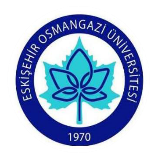 ESOGÜ Matematik ve Fen Bilimleri Eğitimi Bölümü (Fen Bilgisi Öğretmenliği)  Ders Bilgi FormuDersin Öğretim Üyesi: Yrd. Doç. Dr. Volkan MARTTİNİmza:	Tarih:ESOGÜ Matematik ve Fen Bilimleri Eğitimi Bölümü (Fen Bilgisi Öğretmenliği)  Ders Bilgi FormuDersin Öğretim Üyesi:   Yrd. Doç. Dr. Elif ÖZOĞLU AYDOĞDUİmza: 									                                                                                                                                                                    Tarih:                        ESOGÜ Matematik ve Fen Bilimleri Eğitimi Bölümü (Fen Bilgisi Öğretmenliği)  Ders Bilgi FormuDersin Öğretim Üyesi: Prof. Dr. Özden TEZEL  İmza: 	                                                                                                                                      Tarih:			ESOGÜ Matematik ve Fen Bilimleri Eğitimi Bölümü (Fen Bilgisi Öğretmenliği)  Ders Bilgi FormuDersin Öğretim Üyesi:    Doç. Dr. M. Zafer BALBAĞİmza: 	 		Tarih:                      ESOGÜ Matematik ve Fen Bilimleri Eğitimi Bölümü (Fen Bilgisi Öğretmenliği)  Ders Bilgi FormuDersin Öğretim Üyesi: Yrd. Doç. Dr. Burcu ANILANİmza: 	 				                                                                               Tarih:ESOGÜ Matematik ve Fen Bilimleri Eğitimi Bölümü (Fen Bilgisi Öğretmenliği)  Ders Bilgi FormuDersin Öğretim Üyesi:   Yrd. Doç.Dr.Asiye BERBERİmza: 	 							                                               Tarih:ESOGÜ Matematik ve Fen Bilimleri Eğitimi Bölümü (Fen Bilgisi Öğretmenliği)  Ders Bilgi FormuDersin Öğretim Üyesi: Yrd. Doç. Dr. Emre EV ÇİMENESOGÜ Matematik ve Fen Bilimleri Eğitimi Bölümü (Fen Bilgisi Öğretmenliği)  Ders Bilgi Formu	 Dersin Öğretim Üyesi:   Doç. Dr. Hüseyin ANILANİmza: 	Tarih:ESOGÜ Matematik ve Fen Bilimleri Eğitimi Bölümü (Fen Bilgisi Öğretmenliği)  Ders Bilgi FormuDersin Öğretim Üyesi:   Yrd. Doç. Dr. Volkan MARTTİNİmza: 	Tarih: ESOGÜ Matematik ve Fen Bilimleri Eğitimi Bölümü (Fen Bilgisi Öğretmenliği)  Ders Bilgi FormuDersin Öğretim Üyesi:   Doç. Dr. Ayşe AYPAYİmza: 	Tarih: ESOGÜ Matematik ve Fen Bilimleri Eğitimi Bölümü (Fen Bilgisi Öğretmenliği)  Ders Bilgi FormuDersin Öğretim Üyesi:  Doç. Dr. Hüseyin ANILAN İmza: 	 Tarih:ESOGÜ Matematik ve Fen Bilimleri Eğitimi Bölümü (Fen Bilgisi Öğretmenliği)  Ders Bilgi FormuDersin Öğretim Üyesi:    Doç. Dr. M. Zafer BALBAĞİmza: 	 Tarih: ESOGÜ Matematik ve Fen Bilimleri Eğitimi Bölümü (Fen Bilgisi Öğretmenliği)  Ders Bilgi FormuDersin Öğretim Üyesi: Prof. Dr. Özden TEZEL     İmza:	Tarih:                    ESOGÜ Matematik ve Fen Bilimleri Eğitimi Bölümü (Fen Bilgisi Öğretmenliği)  Ders Bilgi FormuDersin Öğretim Üyesi: Yrd. Doç.Dr.  Burcu ANILAN  İmza: 	 				                                                                           Tarih:ESOGÜ Matematik ve Fen Bilimleri Eğitimi Bölümü (Fen Bilgisi Öğretmenliği)  Ders Bilgi FormuDersin Öğretim Üyesi: Yrd. Doç.Dr. Asiye BERBER  İmza: 	 								Tarih:ESOGÜ Matematik ve Fen Bilimleri Eğitimi Bölümü (Fen Bilgisi Öğretmenliği)  Ders Bilgi FormuDersin Öğretim Üyesi: Yrd. Doç. Dr. Emre Ev Çimenİmza: 	Tarih:ESOGÜ Matematik ve Fen Bilimleri Eğitimi Bölümü (Fen Bilgisi Öğretmenliği)  Ders Bilgi FormuDersin Öğretim Üyesi:   Yrd. Doç.Dr. Esra EREN					İmza: 						                                                                   Tarih: ESOGÜ Matematik ve Fen Bilimleri Eğitimi Bölümü (Fen Bilgisi Öğretmenliği)  Ders Bilgi FormuDersin Öğretim Üyesi:    Prof. Dr. Cansu FİLİK İŞÇEN 					                                                                                İmza: 	Tarih:ESOGÜ Matematik ve Fen Bilimleri Eğitimi Bölümü (Fen Bilgisi Öğretmenliği)  Ders Bilgi FormuDersin Öğretim Üyesi:   Prof. Dr. Cansu FİLİK İŞÇEN ESOGÜ Matematik ve Fen Bilimleri Eğitimi Bölümü (Fen Bilgisi Öğretmenliği)  Ders Bilgi FormuDersin Öğretim Üyesi:   Doç.Dr. M. Zafer BALBAĞİmza: 	 			Tarih:ESOGÜ Matematik ve Fen Bilimleri Eğitimi Bölümü (Fen Bilgisi Öğretmenliği)  Ders Bilgi FormuDersin Öğretim Üyesi:  Doç.Dr. M. Zafer BALBAĞİmza: 	 Tarih:   ESOGÜ Matematik ve Fen Bilimleri Eğitimi Bölümü (Fen Bilgisi Öğretmenliği)  Ders Bilgi FormuDersin Öğretim Üyesi: Yrd. Doç. Dr Asiye BERBER  İmza: 				                                                                                   Tarih:ESOGÜ Matematik ve Fen Bilimleri Eğitimi Bölümü (Fen Bilgisi Öğretmenliği)  Ders Bilgi FormuDersin Öğretim Üyesi: Prof. Dr. Zuhal ÇUBUKÇUİmza: 	Tarih:ESOGÜ Matematik ve Fen Bilimleri Eğitimi Bölümü (Fen Bilgisi Öğretmenliği)  Ders Bilgi FormuESOGÜ Matematik ve Fen Bilimleri Eğitimi Bölümü (Fen Bilgisi Öğretmenliği)  Ders Bilgi FormuDersin Öğretim Üyesi:   Yrd. Doç.Dr. Esra EREN	İmza: 	Tarih:ESOGÜ Matematik ve Fen Bilimleri Eğitimi Bölümü (Fen Bilgisi Öğretmenliği)  Ders Bilgi FormuDersin Öğretim Üyesi:  Prof. Dr. Cansu FİLİK İŞÇEN İmza                                                                                                                                           TarihESOGÜ Matematik ve Fen Bilimleri Eğitimi Bölümü (Fen Bilgisi Öğretmenliği)  Ders Bilgi FormuDersin Öğretim Üyesi:   Yard. Doç.Dr. Ersin KARADEMİRİmza: 	Tarih:ESOGÜ Matematik ve Fen Bilimleri Eğitimi Bölümü (Fen Bilgisi Öğretmenliği)  Ders Bilgi FormuDersin Öğretim Üyesi:  Prof. Dr. Cansu FİLİK İŞÇEN İmza:         	Tarih:ESOGÜ Matematik ve Fen Bilimleri Eğitimi Bölümü (Fen Bilgisi Öğretmenliği)  Ders Bilgi FormuDersin Öğretim Üyesi:   Prof. Dr. Cansu FİLİK İŞÇENESOGÜ Matematik ve Fen Bilimleri Eğitimi Bölümü (Fen Bilgisi Öğretmenliği)  Ders Bilgi FormuDersin Öğretim Üyesi:   Yrd. Doç. Dr.Asiye BERBERİmza: 	Tarih:ESOGÜ Matematik ve Fen Bilimleri Eğitimi Bölümü (Fen Bilgisi Öğretmenliği)  Ders Bilgi FormuDersin Öğretim Üyesi:   Prof. Dr. S. Deniz KORKMAZİmza: 	ESOGÜ Matematik ve Fen Bilimleri Eğitimi Bölümü (Fen Bilgisi Öğretmenliği)  Ders Bilgi FormuDersin Öğretim Üyesi:   Yrd. Doç.Dr. Semra KIRANLI GÜNGÖRİmza: 	Tarih: ESOGÜ Matematik ve Fen Bilimleri Eğitimi Bölümü (Fen Bilgisi Öğretmenliği)  Ders Bilgi FormuDersin Öğretim Üyesi:   Yrd. Doç. Dr.Asiye BERBERİmza: 	ESOGÜ Matematik ve Fen Bilimleri Eğitimi Bölümü (Fen Bilgisi Öğretmenliği)  Ders Bilgi FormuDersin Öğretim Üyesi: Yrd. Doç. Dr. Munise SEÇKİN KAPUCUİmza: 	Tarih: ESOGÜ Matematik ve Fen Bilimleri Eğitimi Bölümü (Fen Bilgisi Öğretmenliği)  Ders Bilgi FormuDersin Öğretim Üyesi:   Doç. Dr. M. Zafer BALBAĞİmza: 	 				                                                                           Tarih:               ESOGÜ Matematik ve Fen Bilimleri Eğitimi Bölümü (Fen Bilgisi Öğretmenliği)  Ders Bilgi FormuDersin Öğretim Üyesi:   Doç. Dr. M. Zafer BALBAĞİmza: 	 	Tarih:ESOGÜ Matematik ve Fen Bilimleri Eğitimi Bölümü (Fen Bilgisi Öğretmenliği)  Ders Bilgi FormuDersin Öğretim Üyesi:   Prof. Dr. Cansu FİLİK İŞÇEN 				İmza: 	 ESOGÜ Matematik ve Fen Bilimleri Eğitimi Bölümü (Fen Bilgisi Öğretmenliği)  Ders Bilgi FormuDersin Öğretim Üyesi: Yrd. Doç. Dr. Ersin KARADEMİRİmza: 	Tarih: ESOGÜ Matematik ve Fen Bilimleri Eğitimi Bölümü (Fen Bilgisi Öğretmenliği)  Ders Bilgi FormuDersin Öğretim Üyesi:  Yrd. Doç.Dr. Asiye BERBER İmza: 	 								                        Tarih:ESOGÜ Matematik ve Fen Bilimleri Eğitimi Bölümü (Fen Bilgisi Öğretmenliği)  Ders Bilgi FormuDersin Öğretim Üyesi:   Yrd. Doç. Dr. Ersin KARADEMİRİmza: 	Tarih: ESOGÜ Matematik ve Fen Bilimleri Eğitimi Bölümü (Fen Bilgisi Öğretmenliği)  Ders Bilgi FormuDersin Öğretim Üyesi: Yrd. Doç. Dr. İlknur ŞENTÜRKİmza: 	Tarih: ESOGÜ Matematik ve Fen Bilimleri Eğitimi Bölümü (Fen Bilgisi Öğretmenliği)  Ders Bilgi FormuDersin Öğretim Üyesi:   Doç. Dr. M. Zafer Balbağİmza: 	 		Tarih:ESOGÜ Matematik ve Fen Bilimleri Eğitimi Bölümü (Fen Bilgisi Öğretmenliği)  Ders Bilgi FormuDersin Öğretim Üyesi:   Prof. Dr. Cansu FİLİK İŞÇEN ESOGÜ Matematik ve Fen Bilimleri Eğitimi Bölümü (Fen Bilgisi Öğretmenliği)  Ders Bilgi FormuDersin Öğretim Üyesi:   Doç. Dr. M. Zafer BALBAĞİmza: 	 								                                 Tarih:ESOGÜ Matematik ve Fen Bilimleri Eğitimi Bölümü (Fen Bilgisi Öğretmenliği)  Ders Bilgi FormuDersin Öğretim Üyesi:   Prof. Dr. Cansu FİLİK İŞCENİmza: 	Tarih:ESOGÜ Matematik ve Fen Bilimleri Eğitimi Bölümü (Fen Bilgisi Öğretmenliği)  Ders Bilgi FormuDersin Öğretim Üyesi:   Yrd. Doç. Dr. Ersin KARADEMİRİmza: 	Tarih:ESOGÜ Matematik ve Fen Bilimleri Eğitimi Bölümü (Fen Bilgisi Öğretmenliği)  Ders Bilgi FormuDersin Öğretim Üyesi:   Yard. Doç Dr. Munise SEÇKİN KAPUCUİmza: 	Tarih:ESOGÜ Matematik ve Fen Bilimleri Eğitimi Bölümü (Fen Bilgisi Öğretmenliği)  Ders Bilgi FormuDersin Öğretim Üyesi:   Prof. Dr. S. Deniz KORKMAZİmza: 	Tarih:ESOGÜ Matematik ve Fen Bilimleri Eğitimi Bölümü (Fen Bilgisi Öğretmenliği)  Ders Bilgi FormuDersin Öğretim Üyesi:  Prof. Dr. Eyüp ARTVİNLİİmza: 	 			                 	                                                    Tarih:ESOGÜ Matematik ve Fen Bilimleri Eğitimi Bölümü (Fen Bilgisi Öğretmenliği)  Ders Bilgi FormuDersin Öğretim Üyesi:   Prof. Dr. Cansu FİLİK İŞÇEN ESOGÜ Matematik ve Fen Bilimleri Eğitimi Bölümü (Fen Bilgisi Öğretmenliği)  Ders Bilgi FormuDersin Öğretim Üyesi:   Prof. Dr. Cansu FİLİK İŞCEN				ESOGÜ Matematik ve Fen Bilimleri Eğitimi Bölümü (Fen Bilgisi Öğretmenliği)  Ders Bilgi FormuDersin Öğretim Üyesi:   Yrd. Doç Dr. Ersin KARADEMİRİmza: 	Tarih: ESOGÜ Matematik ve Fen Bilimleri Eğitimi Bölümü (Fen Bilgisi Öğretmenliği)  Ders Bilgi FormuDersin Öğretim Üyesi:   Doç. Dr. Nevin GÜNER YILDIZİmza: 	Tarih: ESOGÜ Matematik ve Fen Bilimleri Eğitimi Bölümü (Fen Bilgisi Öğretmenliği)  Ders Bilgi FormuDersin Öğretim Üyesi:   Yrd. Doç .Dr. Munise KAPUCU SEÇKİNİmza: 	Tarih:ESOGÜ Matematik ve Fen Bilimleri Eğitimi Bölümü (Fen Bilgisi Öğretmenliği)  Ders Bilgi FormuDersin Öğretim Üyesi:   Doç.Dr. Ayşe AYPAYİmza:                                                                                            Tarih: ESOGÜ Matematik ve Fen Bilimleri Eğitimi Bölümü (Fen Bilgisi Öğretmenliği)  Ders Bilgi FormuDersin Öğretim Üyesi:   Yrd. Doç. Dr.İlknur ŞENTÜRKİmza: 	 								Tarih: ESOGÜ Matematik ve Fen Bilimleri Eğitimi Bölümü (Fen Bilgisi Öğretmenliği)  Ders Bilgi FormuDersin Öğretim Üyesi:  Prof. Dr. S. Deniz KORKMAZİmza: 	 		Tarih:ESOGÜ Matematik ve Fen Bilimleri Eğitimi Bölümü (Fen Bilgisi Öğretmenliği)  Ders Bilgi FormuDersin Öğretim Üyesi:   Prof. Dr. S. Deniz KORKMAZİmza: 	Tarih:ESOGÜ Matematik ve Fen Bilimleri Eğitimi Bölümü (Fen Bilgisi Öğretmenliği)  Ders Bilgi FormuDersin Öğretim Üyesi:  Yard. Doç. Dr. Asiye BERBER İmza: 	Tarih:ESOGÜ Matematik ve Fen Bilimleri Eğitimi Bölümü (Fen Bilgisi Öğretmenliği) Ders Bilgi FormuDersin Öğretim Üyesi:   Prof. Dr. Cansu FİLİK İŞÇEN İmza: 	Tarih:ESOGÜ Matematik ve Fen Bilimleri Eğitimi Bölümü (Fen Bilgisi Öğretmenliği)  Ders Bilgi FormuDersin Öğretim Üyesi:   Prof. Dr. Zuhal ÇUBUKÇUİmza: 	Tarih:ESOGÜ Matematik ve Fen Bilimleri Eğitimi Bölümü (Fen Bilgisi Öğretmenliği)  Ders Bilgi FormuDersin Öğretim Üyesi: Yrd. Doç. Dr. Ersin KARADEMİRİmza:  					                                                                           Tarih: ESOGÜ Matematik ve Fen Bilimleri Eğitimi Bölümü (Fen Bilgisi Öğretmenliği)  Ders Bilgi FormuDersin Öğretim Üyesi:  Doç. Dr. M. Zafer Balbağİmza: 	 Tarih:ESOGÜ Matematik ve Fen Bilimleri Eğitimi Bölümü (Fen Bilgisi Öğretmenliği)  Ders Bilgi FormuDersin Öğretim Üyesi: Yrd. Doç. Dr. Ersin KARADEMİRİmza: 	Tarih: ESOGÜ Matematik ve Fen Bilimleri Eğitimi Bölümü (Fen Bilgisi Öğretmenliği)  Ders Bilgi FormuDersin Öğretim Üyesi:  Prof. Dr. Cemil YÜCELİmza: 	Tarih:                 ESOGÜ Matematik ve Fen Bilimleri Eğitimi Bölümü                                                            (İlköğretim Matematik Öğretmenliği)  Ders Bilgi FormuDersin Öğretim Üyesi:   Doç. Dr. Aytaç KURTULUŞİmza: 	 								Tarih:                ESOGÜ Matematik ve Fen Bilimleri Eğitimi Bölümü                                                            (İlköğretim Matematik Öğretmenliği)  Ders Bilgi FormuDersin Öğretim Üyesi:   Doç. Dr. Pınar GİRMENİmza: 	 								Tarih:                ESOGÜ Matematik ve Fen Bilimleri Eğitimi Bölümü                                                            (İlköğretim Matematik Öğretmenliği)  Ders Bilgi FormuDersin Öğretim Üyesi:    İmza: 									Tarih:                ESOGÜ Matematik ve Fen Bilimleri Eğitimi Bölümü                                                            (İlköğretim Matematik Öğretmenliği)  Ders Bilgi FormuDersin Öğretim Üyesi: Yrd. Doç. Dr. Zeynep YURTSEVEN AVCIİmza: 	 	Tarih:                 ESOGÜ Matematik ve Fen Bilimleri Eğitimi Bölümü                                                            (İlköğretim Matematik Öğretmenliği)  Ders Bilgi FormuDersin Öğretim Üyesi:   İmza: 									Tarih: 03.07.2012                ESOGÜ Matematik ve Fen Bilimleri Eğitimi Bölümü                                                            (İlköğretim Matematik Öğretmenliği)  Ders Bilgi FormuDersin Öğretim Üyesi:   Yrd. Doç. Dr. Semra KIRANLI GÜNGÖRİmza: 									                                                                                                                                                         Tarih:                                        ESOGÜ Matematik ve Fen Bilimleri Eğitimi Bölümü                                                            (İlköğretim Matematik Öğretmenliği)  Ders Bilgi FormuDersin Öğretim Üyesi: Prof. Dr. Pınar ANAPA SABAN   İmza: 	 								Tarih:                ESOGÜ Matematik ve Fen Bilimleri Eğitimi Bölümü                                                            (İlköğretim Matematik Öğretmenliği)  Ders Bilgi FormuDersin Öğretim Üyesi:   Doç. Dr. Aytaç KURTULUŞİmza: 	 								Tarih:                ESOGÜ Matematik ve Fen Bilimleri Eğitimi Bölümü                                                            (İlköğretim Matematik Öğretmenliği)  Ders Bilgi FormuDersin Öğretim Üyesi:  Doç. Dr. Pınar GİRMEN İmza:                   ESOGÜ Matematik ve Fen Bilimleri Eğitimi Bölümü                                                            (İlköğretim Matematik Öğretmenliği)  Ders Bilgi FormuDersin Öğretim Üyesi:    İmza: 							Tarih:                ESOGÜ Matematik ve Fen Bilimleri Eğitimi Bölümü                                                            (İlköğretim Matematik Öğretmenliği)  Ders Bilgi FormuDersin Öğretim Üyesi:   İmza: 									Tarih: 03.07.2012                ESOGÜ Matematik ve Fen Bilimleri Eğitimi Bölümü                                                            (İlköğretim Matematik Öğretmenliği)  Ders Bilgi FormuDersin Öğretim Üyesi: Yrd. Doç. Dr. Zeynep YURTSEVEN AVCIİmza: 	 	Tarih:                 ESOGÜ Matematik ve Fen Bilimleri Eğitimi Bölümü                                                            (İlköğretim Matematik Öğretmenliği)  Ders Bilgi FormuDersin Öğretim Üyesi:   Doç. Dr. Ayşe Aypayİmza: 									Tarih:                 ESOGÜ Matematik ve Fen Bilimleri Eğitimi Bölümü                                                            (İlköğretim Matematik Öğretmenliği)  Ders Bilgi FormuDersin Öğretim Üyesi: Prof. Dr. Pınar ANAPA SABANİmza: 	 								Tarih:                                      ESOGÜ Matematik ve Fen Bilimleri Eğitimi Bölümü                                                            (İlköğretim Matematik Öğretmenliği)  Ders Bilgi FormuDersin Öğretim Üyesi:   Yrd. Doç. Dr. Melih TURĞUTİmza: 	 								Tarih:                ESOGÜ Matematik ve Fen Bilimleri Eğitimi Bölümü                                                            (İlköğretim Matematik Öğretmenliği)  Ders Bilgi FormuDersin Öğretim Üyesi: Prof.Dr. Özden TEZEL  İmza: 	 								                                                                                                              Tarih:18.11.2011                    ESOGÜ Matematik ve Fen Bilimleri Eğitimi Bölümü                                                            (İlköğretim Matematik Öğretmenliği)  Ders Bilgi FormuDersin Öğretim Üyesi:   Doç. Dr. Aytaç KURTULUŞİmza: 	 								Tarih:                ESOGÜ Matematik ve Fen Bilimleri Eğitimi Bölümü                                                            (İlköğretim Matematik Öğretmenliği)  Ders Bilgi FormuDersin Öğretim Üyesi: Prof. Dr. Pınar ANAPA SABAN   İmza: 	 								Tarih:                ESOGÜ Matematik ve Fen Bilimleri Eğitimi Bölümü                                                            (İlköğretim Matematik Öğretmenliği)  Ders Bilgi FormuDersin Öğretim Üyesi:   Yrd. Doç. Dr. Emre EV ÇİMENİmza: 									Tarih: 01/02/2013                ESOGÜ Matematik ve Fen Bilimleri Eğitimi Bölümü                                                            (İlköğretim Matematik Öğretmenliği)  Ders Bilgi FormuDersin Öğretim Üyesi: Yrd. Doç. Dr. Emre EV ÇİMENİmza: 	 								Tarih:                ESOGÜ Matematik ve Fen Bilimleri Eğitimi Bölümü                                                            (İlköğretim Matematik Öğretmenliği)  Ders Bilgi FormuDersin Öğretim Üyesi:   Doç. Dr. Cavide DEMİRCİİmza: 										                                                                                Tarih:                ESOGÜ Matematik ve Fen Bilimleri Eğitimi Bölümü                                                            (İlköğretim Matematik Öğretmenliği)  Ders Bilgi FormuDersin Öğretim Üyesi: Prof. Dr. Pınar ANAPA SABAN İmza: 	 								Tarih:                ESOGÜ Matematik ve Fen Bilimleri Eğitimi Bölümü                                                            (İlköğretim Matematik Öğretmenliği)  Ders Bilgi FormuDersin Öğretim Üyesi:   Yrd. Doç. Dr. Melih TURĞUTİmza: 	 								Tarih:                ESOGÜ Matematik ve Fen Bilimleri Eğitimi Bölümü                                                            (İlköğretim Matematik Öğretmenliği)  Ders Bilgi FormuDersin Öğretim Üyesi: Doç.Dr. Özden TEZEL     İmza:                                                                          	Tarih: 18.11.2011                ESOGÜ Matematik ve Fen Bilimleri Eğitimi Bölümü                                                            (İlköğretim Matematik Öğretmenliği)  Ders Bilgi FormuDersin Öğretim Üyesi:   Yrd. Doç. Dr. Emre EV ÇİMENİmza: 	 								Tarih:                ESOGÜ Matematik ve Fen Bilimleri Eğitimi Bölümü                                                            (İlköğretim Matematik Öğretmenliği)  Ders Bilgi FormuDersin Öğretim Üyesi:   Prof. Dr. Zuhal ÇUBUKÇUİmza: 									                                                                                             Tarih:                ESOGÜ Matematik ve Fen Bilimleri Eğitimi Bölümü                                                            (İlköğretim Matematik Öğretmenliği)  Ders Bilgi FormuDersin Öğretim Üyesi: Prof. Dr. Kürşat YENİLMEZ    İmza: 	 								                                                                           Tarih: 04.11.2011                ESOGÜ Matematik ve Fen Bilimleri Eğitimi Bölümü                                                            (İlköğretim Matematik Öğretmenliği)  Ders Bilgi FormuDersin Öğretim Üyesi: Yrd. Doç. Dr. Melih Turğutİmza: 	                                                                                            								Tarih:                ESOGÜ Matematik ve Fen Bilimleri Eğitimi Bölümü                                                            (İlköğretim Matematik Öğretmenliği)  Ders Bilgi FormuDersin Öğretim Üyesi:   Doç. Dr. Aytaç KURTULUŞİmza: 	 								Tarih:                ESOGÜ Matematik ve Fen Bilimleri Eğitimi Bölümü                                                            (İlköğretim Matematik Öğretmenliği)  Ders Bilgi FormuDersin Öğretim Üyesi: Prof. Dr. Kürşat YENİLMEZ    İmza: 	 								                                                 Tarih:                ESOGÜ Matematik ve Fen Bilimleri Eğitimi Bölümü                                                            (İlköğretim Matematik Öğretmenliği)  Ders Bilgi FormuDersin Öğretim Üyesi: Prof. Dr. Pınar ANAPA SABANİmza: 	 								Tarih:                ESOGÜ Matematik ve Fen Bilimleri Eğitimi Bölümü                                                            (İlköğretim Matematik Öğretmenliği)  Ders Bilgi FormuDersin Öğretim Üyesi:   Yrd. Doç. Dr. Ersin KARADEMİRİmza: 	 								Tarih:                ESOGÜ Matematik ve Fen Bilimleri Eğitimi Bölümü                                                            (İlköğretim Matematik Öğretmenliği)  Ders Bilgi FormuDersin Öğretim Üyesi: Prof. Dr. Kürşat YENİLMEZ    İmza: 	 								Tarih: 04.11.2011                ESOGÜ Matematik ve Fen Bilimleri Eğitimi Bölümü                                                            (İlköğretim Matematik Öğretmenliği)  Ders Bilgi FormuDersin Öğretim Üyesi: Yrd. Doç. Dr. Halis Adnan ARSLANTAŞİmza: 								Tarih                ESOGÜ Matematik ve Fen Bilimleri Eğitimi Bölümü                                                            (İlköğretim Matematik Öğretmenliği)  Ders Bilgi FormuDersin Öğretim Üyesi:   Yrd. Doç. Dr. Emre EV ÇİMENİmza:  								Tarih:                ESOGÜ Matematik ve Fen Bilimleri Eğitimi Bölümü                                                            (İlköğretim Matematik Öğretmenliği)  Ders Bilgi FormuDersin Öğretim Üyesi: Yrd. Doç. Dr. Gülay Bozkurtİmza:Tarih:                 ESOGÜ Matematik ve Fen Bilimleri Eğitimi Bölümü                                                            (İlköğretim Matematik Öğretmenliği)  Ders Bilgi FormuDersin Öğretim Üyesi:   Arş. Gör. Dr. Candaş UYGANİmza:  			Tarih:                ESOGÜ Matematik ve Fen Bilimleri Eğitimi Bölümü                                                            (İlköğretim Matematik Öğretmenliği)  Ders Bilgi FormuDersin Öğretim Üyesi:   Doç.Dr.Pınar GİRMENİmza: 	 								Tarih:21.11.2011                ESOGÜ Matematik ve Fen Bilimleri Eğitimi Bölümü                                                            (İlköğretim Matematik Öğretmenliği)  Ders Bilgi FormuDersin Öğretim Üyesi:   Prof. Dr. Zuhal ÇUBUKÇUİmza: 	 								Tarih:                ESOGÜ Matematik ve Fen Bilimleri Eğitimi Bölümü                                                            (İlköğretim Matematik Öğretmenliği)  Ders Bilgi FormuDersin Öğretim Üyesi: Yrd. Doç. Dr. Melih TURĞUTİmza: 	 								Tarih:                  ESOGÜ Matematik ve Fen Bilimleri Eğitimi Bölümü                                                            (İlköğretim Matematik Öğretmenliği)  Ders Bilgi FormuDersin Öğretim Üyesi:   Doç. Dr. Aytaç KURTULUŞİmza: 	 								Tarih:                ESOGÜ Matematik ve Fen Bilimleri Eğitimi Bölümü                                                            (İlköğretim Matematik Öğretmenliği)  Ders Bilgi FormuDersin Öğretim Üyesi: Prof. Dr. Kürşat YENİLMEZ    İmza: 	 	                          Tarih: 04.11.2011                ESOGÜ Matematik ve Fen Bilimleri Eğitimi Bölümü                                                            (İlköğretim Matematik Öğretmenliği)  Ders Bilgi FormuDersin Öğretim Üyesi: Prof. Dr. Kürşat YENİLMEZ    İmza: 	 								Tarih: 04.11.2011                ESOGÜ Matematik ve Fen Bilimleri Eğitimi Bölümü                                                            (İlköğretim Matematik Öğretmenliği)  Ders Bilgi FormuDersin Öğretim Üyesi: Yrd. Doç. Dr. Gökhan KILIÇOĞLU  İmza: 	 								Tarih:                ESOGÜ Matematik ve Fen Bilimleri Eğitimi Bölümü                                                            (İlköğretim Matematik Öğretmenliği)  Ders Bilgi FormuDersin Öğretim Üyesi:   İlgili Öğretim Üyesiİmza: 									Tarih:                 ESOGÜ Matematik ve Fen Bilimleri Eğitimi Bölümü                                                            (İlköğretim Matematik Öğretmenliği)  Ders Bilgi FormuDersin Öğretim Üyesi:   Yrd. Doç. Dr. Emre EV ÇİMENİmza: 									Tarih:                ESOGÜ Matematik ve Fen Bilimleri Eğitimi Bölümü                                                            (İlköğretim Matematik Öğretmenliği)  Ders Bilgi FormuDersin Öğretim Üyesi: Prof. Dr. Pınar ANAPA SABANİmza: 	 								Tarih:                ESOGÜ Matematik ve Fen Bilimleri Eğitimi Bölümü                                                            (İlköğretim Matematik Öğretmenliği)  Ders Bilgi FormuDersin Öğretim Üyesi: Prof. Dr. Kürşat YENİLMEZİmza: 	 								Tarih:                      ESOGÜ Matematik ve Fen Bilimleri Eğitimi Bölümü                                                                (İlköğretim Matematik Öğretmenliği)  Ders Bilgi FormuDersin Öğretim Üyesi:   İmza: 									Tarih:                ESOGÜ Matematik ve Fen Bilimleri Eğitimi Bölümü                                                            (İlköğretim Matematik Öğretmenliği)  Ders Bilgi FormuDersin Öğretim Üyesi:   Yrd.  Doç. Dr. İlknur ŞENTÜRKİmza: 	 								Tarih:               ESOGÜ Matematik ve Fen Bilimleri Eğitimi Bölümü                                                            (İlköğretim Matematik Öğretmenliği)  Ders Bilgi FormuDersin Öğretim Üyesi:   İlgili Öğretim Üyesiİmza: 									Tarih:                ESOGÜ Matematik ve Fen Bilimleri Eğitimi Bölümü                                                            (İlköğretim Matematik Öğretmenliği)  Ders Bilgi FormuDersin Öğretim Üyesi:   Öğr. Gör. Meral MELEKOĞLUİmza: 	 								Tarih:                ESOGÜ Matematik ve Fen Bilimleri Eğitimi Bölümü                                                            (İlköğretim Matematik Öğretmenliği)  Ders Bilgi FormuDersin Öğretim Üyesi: Prof. Dr. Kürşat YENİLMEZ    İmza: 	 								Tarih: 04.11.2011                ESOGÜ Matematik ve Fen Bilimleri Eğitimi Bölümü                                                            (İlköğretim Matematik Öğretmenliği)  Ders Bilgi FormuDersin Öğretim Üyesi:   İmza: 									Tarih: 01/02/2013                ESOGÜ Matematik ve Fen Bilimleri Eğitimi Bölümü                                                            (İlköğretim Matematik Öğretmenliği)  Ders Bilgi FormuteDersin Öğretim Üyesi:   Prof. Dr. Pınar ANAPA SABANİmza:	 								Tarih:                ESOGÜ Matematik ve Fen Bilimleri Eğitimi Bölümü                                                            (İlköğretim Matematik Öğretmenliği)  Ders Bilgi FormuDersin Öğretim Üyesi:   Yrd. Doç. Dr. Gökhan KILIÇOĞLUİmza: 	 								Tarih:                ESOGÜ Matematik ve Fen Bilimleri Eğitimi Bölümü                                                            (İlköğretim Matematik Öğretmenliği)  Ders Bilgi FormuDersin Öğretim Üyesi:   Yrd. Doç. Dr. Emre EV ÇİMENİmza: 	 								Tarih:21.11.2011                ESOGÜ Matematik ve Fen Bilimleri Eğitimi Bölümü                                                            (İlköğretim Matematik Öğretmenliği)  Ders Bilgi FormuDersin Öğretim Üyesi:   Doç. Dr. Aytaç KURTULUŞİmza: 									Tarih: 01/02/2013                ESOGÜ Matematik ve Fen Bilimleri Eğitimi Bölümü                                                            (İlköğretim Matematik Öğretmenliği)  Ders Bilgi FormuDersin Öğretim Üyesi:   Doç. Dr. İsmail ACUNİmza: 	 								Tarih:                ESOGÜ Matematik ve Fen Bilimleri Eğitimi Bölümü                                                            (İlköğretim Matematik Öğretmenliği)  Ders Bilgi FormuDersin Öğretim Üyesi: Yrd. Doç. Dr. Gülay Bozkurtİmza:Tarih:                 ESOGÜ Matematik ve Fen Bilimleri Eğitimi Bölümü                                                            (İlköğretim Matematik Öğretmenliği)  Ders Bilgi FormuDersin Öğretim Üyesi:   Doç.Dr.Pınar GİRMENİmza: 	 								Tarih:21.11.2011                ESOGÜ Matematik ve Fen Bilimleri Eğitimi Bölümü                                                            (İlköğretim Matematik Öğretmenliği)  Ders Bilgi FormuDersin Öğretim Üyesi:   Doç. Dr. Aytaç KURTULUŞİmza: 	 								Tarih:                                     ESOGÜ Matematik ve Fen Bilimleri Eğitimi Bölümü                                                            (İlköğretim Matematik Öğretmenliği)  Ders Bilgi FormuDersin Öğretim Üyesi: İmza: 	 								Tarih: 1. Yıl1. Yıl1. Yıl1. Yıl1. Yıl1. Yıl1. Yıl1. Yıl1. YılKoduDers AdıDers AdıAKTSAKTSD+U+LZ/SZ/SDiliGüz DönemiGüz DönemiGüz DönemiGüz DönemiGüz DönemiGüz DönemiGüz DönemiGüz DönemiGüz Dönemi171111108171111108Genel Fizik I554-0-0ZorunluZorunluTürkçe171111109171111109Genel Fizik Lab I220-2-0ZorunluZorunluTürkçe171111110171111110Genel Kimya I554-0-0ZorunluZorunluTürkçe171111111171111111Genel Kimya  Lab I220-2-0ZorunluZorunluTürkçe171111112171111112Genel Matematik I554-0-0ZorunluZorunluTürkçe171111113171111113Atatürk İlkeleri ve İnk.Tarihi.I222-0-0ZorunluZorunluTürkçe171111104171111104Türkçe I :Yazılı Anlatım332-0-0ZorunluZorunluTürkçe171111114171111114Eğitim Bilimine Giriş663-0-0ZorunluZorunluTürkçeGüz Dönemi Toplamı :Güz Dönemi Toplamı :Güz Dönemi Toplamı :3030Bahar DönemiBahar DönemiBahar DönemiBahar DönemiBahar DönemiBahar DönemiBahar DönemiBahar DönemiBahar Dönemi171112108Genel Fizik IIGenel Fizik IIGenel Fizik II54-0-0ZorunluTürkçeTürkçe171112109Genel Fizik Lab IIGenel Fizik Lab IIGenel Fizik Lab II20-2-0ZorunluTürkçeTürkçe171112110Genel Kimya  IIGenel Kimya  IIGenel Kimya  II54-0-0ZorunluTürkçeTürkçe171112111Genel Kimya Lab II Genel Kimya Lab II Genel Kimya Lab II 20-2-0ZorunluTürkçeTürkçe171112112Genel Matematik IIGenel Matematik IIGenel Matematik II54-0-0ZorunluTürkçeTürkçe171112113Atatürk İlk.ve İnk.Tar.IIAtatürk İlk.ve İnk.Tar.IIAtatürk İlk.ve İnk.Tar.II22-0-0ZorunluTürkçeTürkçe171112114Eğitim PsikolojisiEğitim PsikolojisiEğitim Psikolojisi63-0-0ZorunluTürkçeTürkçe171112105Türkçe II Sözlü AnlatımTürkçe II Sözlü AnlatımTürkçe II Sözlü Anlatım32-0-0ZorunluTürkçeTürkçeBahar Dönemi Toplamı :Bahar Dönemi Toplamı :Bahar Dönemi Toplamı :Bahar Dönemi Toplamı :30YIL TOPLAMI :YIL TOPLAMI :YIL TOPLAMI :YIL TOPLAMI :602. Yıl2. Yıl2. Yıl2. Yıl2. Yıl2. Yıl2. Yıl2. YılKoduDers AdıDers AdıAKTSD+U+LZ/SZ/SDiliGüz DönemiGüz DönemiGüz DönemiGüz DönemiGüz DönemiGüz DönemiGüz DönemiGüz Dönemi171113131Genel Biyoloji IGenel Biyoloji I44-0-0ZorunluTürkçeTürkçe171113132Genel Biyoloji Lab IGenel Biyoloji Lab I20-0-2ZorunluTürkçeTürkçe171113133Genel Fizik IIIGenel Fizik III22-0-0ZorunluTürkçeTürkçe171113134Genel Fizik Lab IIIGenel Fizik Lab III20-0-2ZorunluTürkçeTürkçe171113135Genel Kimya III (Analitik Kimya)Genel Kimya III (Analitik Kimya)42-2-0ZorunluTürkçeTürkçe171113136Bilgisayar IBilgisayar I62-2-0ZorunluTürkçeTürkçe17113130Yabancı Dil IYabancı Dil I53-0-0ZorunluTürkçeTürkçe171113137Öğretim İlke ve YöntemleriÖğretim İlke ve Yöntemleri53-0-0ZorunluTürkçeTürkçeGüz Dönemi Toplamı :Güz Dönemi Toplamı :Güz Dönemi Toplamı :30Bahar DönemiBahar DönemiBahar DönemiBahar DönemiBahar DönemiBahar DönemiBahar DönemiBahar Dönemi171114131Genel Biyoloji II444-0-0ZorunluTürkçeTürkçe171114132Genel Biyoloji Lab.II220-0-2ZorunluTürkçeTürkçe171114133Modern Fiziğe Giriş222-0-0ZorunluTürkçeTürkçe171114134Genel Kimya IV(Organik Kimya)222-0-0ZorunluTürkçeTürkçe171114135Bilgisayar II662-2-0ZorunluTürkçeTürkçe171114130Yabancı Dil II553-0-0ZorunluTürkçeTürkçe171114140Biyolojik Zenginliklerimiz (Seç. I:GK)442-0-0SeçmeliTürkçeTürkçe171114139Yaşam Dili Kimya (Seç. I:GK)442-0-0SeçmeliTürkçeTürkçe171114137Fen-Tek. Prog. ve Planlama553-0-0ZorunluTürkçeTürkçeBahar Dönemi Toplamı :Bahar Dönemi Toplamı :3030YIL TOPLAMI :YIL TOPLAMI :60603. Yıl3. Yıl3. Yıl3. Yıl3. Yıl3. Yıl3. YılKoduDers AdıAKTSAKTSD+U+LZ/SDiliGüz DönemiGüz DönemiGüz DönemiGüz DönemiGüz DönemiGüz DönemiGüz Dönemi171115127İnsan Anatomisi Ve Fizyolojisi442-0-0ZorunluTürkçe171115117Fizikte Özel Konular442-0-0ZorunluTürkçe171115118Kimyada Özel Konular442-0-0ZorunluTürkçe171115119İstatistik222-0-0ZorunluTürkçe171115122Fen Öğretimi Lab.Uyg.I442-2-0ZorunluTürkçe171115121Türk Eğitim Tarihi442-0-0ZorunluTürkçe171115126Bilimsel Araştırma Yöntem.222-0-0ZorunluTürkçe171115125Öğretim Teknolojileri ve Materyal Tas.662-2-0ZorunluTürkçeGüz Dönemi Toplamı :Güz Dönemi Toplamı :3030Bahar DönemiBahar DönemiBahar DönemiBahar DönemiBahar DönemiBahar DönemiBahar Dönemi171116118Genetik ve BiyoteknolojiGenetik ve Biyoteknoloji22-0-0ZorunluTürkçe171116119Bilimin Doğası ve Bil.Tar.Bilimin Doğası ve Bil.Tar.43-0-0ZorunluTürkçe171116120Çevre BilimiÇevre Bilimi43-0-0ZorunluTürkçe171116124Fen Öğr. Lab.Uyg.IIFen Öğr. Lab.Uyg.II42-2-0ZorunluTürkçe171116126Topluma Hizmet UygulamasıTopluma Hizmet Uygulaması41-2-0ZorunluTürkçe171116127Özel Öğretim Yöntemleri IÖzel Öğretim Yöntemleri I42-2-0ZorunluTürkçe171116125Ölçme Ve DeğerlendirmeÖlçme Ve Değerlendirme53-0-0ZorunluTürkçe171116128Yer BilimiYer Bilimi32-0-0ZorunluTürkçeBahar Dönemi Toplamı :Bahar Dönemi Toplamı :Bahar Dönemi Toplamı :30YIL TOPLAMI :YIL TOPLAMI :YIL TOPLAMI :604. Yıl4. Yıl4. Yıl4. Yıl4. Yıl4. Yıl4. Yıl4. Yıl4. Yıl4. YılKoduDers AdıAKTSAKTSD+U+LD+U+LZ/SZ/SDiliGüz DönemiGüz DönemiGüz DönemiGüz DönemiGüz DönemiGüz DönemiGüz DönemiGüz DönemiGüz DönemiGüz Dönemi171117119Biyolojide Özel KonularBiyolojide Özel Konular42-0-02-0-0ZorunluZorunluTürkçe171117120EvrimEvrim32-0-02-0-0ZorunluZorunluTürkçe171117118Özel Öğretim Yöntemleri IIÖzel Öğretim Yöntemleri II42-2-02-2-0ZorunluZorunluTürkçe171117113Özel EğitimÖzel Eğitim52-0-02-0-0ZorunluZorunluTürkçe171117115RehberlikRehberlik53-0-03-0-0ZorunluZorunluTürkçe171117117Sınıf YönetimiSınıf Yönetimi42-0-02-0-0ZorunluZorunluTürkçe171117114Okul DeneyimiOkul Deneyimi51-4-01-4-0ZorunluZorunluTürkçeGüz Dönemi Toplamı :Güz Dönemi Toplamı :Güz Dönemi Toplamı :30Bahar DönemiBahar DönemiBahar DönemiBahar DönemiBahar DönemiBahar DönemiBahar DönemiBahar DönemiBahar DönemiBahar Dönemi171118120AstronomiAstronomi442-0-02-0-0ZorunluTürkçeTürkçe171118137Öğretmenlik Uygulaması Öğretmenlik Uygulaması 12122-6-02-6-0ZorunluTürkçeTürkçe171118136Plazma Fiziği ve Tek. (Seç. I:Alan)Plazma Fiziği ve Tek. (Seç. I:Alan)442-0-02-0-0SeçmeliTürkçeTürkçe171118125Besin Kimyası (Seç. I:Alan)Besin Kimyası (Seç. I:Alan)442-0-02-0-0SeçmeliTürkçeTürkçe171118128Atmosfer Fiziği ve İklim (Seç. II: Alan)Atmosfer Fiziği ve İklim (Seç. II: Alan)442-0-02-0-0SeçmeliTürkçeTürkçe171118129Gıda Mikrobiyolojisi (Seç. II: Alan)Gıda Mikrobiyolojisi (Seç. II: Alan)442-0-02-0-0SeçmeliTürkçeTürkçe171118131İletişim ve Sosyal Etk. (Seç. II: GK)İletişim ve Sosyal Etk. (Seç. II: GK)442-0-02-0-0SeçmeliTürkçeTürkçe171118134Fen Bil. Öğr. Proje Gel. (Seç. II: GK)Fen Bil. Öğr. Proje Gel. (Seç. II: GK)442-0-02-0-0SeçmeliTürkçeTürkçe171118124Türk Eğitim Sistemi ve Okul YönetimiTürk Eğitim Sistemi ve Okul Yönetimi222-0-02-0-0ZorunluTürkçeTürkçeBahar Dönemi Toplamı :Bahar Dönemi Toplamı :Bahar Dönemi Toplamı :3030YIL TOPLAMI :YIL TOPLAMI :YIL TOPLAMI :6060DÖNEMGÜZDERSİN KODU171111113DERSİN ADI Atatürk İlkeleri ve İnkılâp Tarihi IYARIYILHAFTALIK DERS SAATİHAFTALIK DERS SAATİHAFTALIK DERS SAATİHAFTALIK DERS SAATİHAFTALIK DERS SAATİHAFTALIK DERS SAATİDERSİNDERSİNDERSİNDERSİNDERSİNYARIYILTeorikTeorikUygulamaLab.Lab.Lab.KredisiAKTSAKTSTÜRÜDİLİI  2 2 00 0 0  222ZORUNLU (X )  SEÇMELİ (   )TürkçeDERSİN KATEGORİSİDERSİN KATEGORİSİDERSİN KATEGORİSİDERSİN KATEGORİSİDERSİN KATEGORİSİDERSİN KATEGORİSİDERSİN KATEGORİSİDERSİN KATEGORİSİDERSİN KATEGORİSİDERSİN KATEGORİSİDERSİN KATEGORİSİDERSİN KATEGORİSİTemel BilimTemel BilimEğitim BilimiEğitim BilimiEğitim BilimiEğitim BilimiFen Bilgisi Öğretmenliği [Önemli düzeyde tasarım içeriyorsa () koyunuz.]Fen Bilgisi Öğretmenliği [Önemli düzeyde tasarım içeriyorsa () koyunuz.]Fen Bilgisi Öğretmenliği [Önemli düzeyde tasarım içeriyorsa () koyunuz.]Fen Bilgisi Öğretmenliği [Önemli düzeyde tasarım içeriyorsa () koyunuz.]Fen Bilgisi Öğretmenliği [Önemli düzeyde tasarım içeriyorsa () koyunuz.]Sosyal BilimxxDEĞERLENDİRME ÖLÇÜTLERİDEĞERLENDİRME ÖLÇÜTLERİDEĞERLENDİRME ÖLÇÜTLERİDEĞERLENDİRME ÖLÇÜTLERİDEĞERLENDİRME ÖLÇÜTLERİDEĞERLENDİRME ÖLÇÜTLERİDEĞERLENDİRME ÖLÇÜTLERİDEĞERLENDİRME ÖLÇÜTLERİDEĞERLENDİRME ÖLÇÜTLERİDEĞERLENDİRME ÖLÇÜTLERİDEĞERLENDİRME ÖLÇÜTLERİDEĞERLENDİRME ÖLÇÜTLERİYARIYIL İÇİYARIYIL İÇİYARIYIL İÇİYARIYIL İÇİYARIYIL İÇİFaaliyet türüFaaliyet türüFaaliyet türüFaaliyet türüSayıSayı%YARIYIL İÇİYARIYIL İÇİYARIYIL İÇİYARIYIL İÇİYARIYIL İÇİAra SınavAra SınavAra SınavAra SınavYARIYIL İÇİYARIYIL İÇİYARIYIL İÇİYARIYIL İÇİYARIYIL İÇİKısa SınavKısa SınavKısa SınavKısa Sınav1140YARIYIL İÇİYARIYIL İÇİYARIYIL İÇİYARIYIL İÇİYARIYIL İÇİÖdevÖdevÖdevÖdevYARIYIL İÇİYARIYIL İÇİYARIYIL İÇİYARIYIL İÇİYARIYIL İÇİProjeProjeProjeProjeYARIYIL İÇİYARIYIL İÇİYARIYIL İÇİYARIYIL İÇİYARIYIL İÇİRaporRaporRaporRaporYARIYIL İÇİYARIYIL İÇİYARIYIL İÇİYARIYIL İÇİYARIYIL İÇİDiğer (………)Diğer (………)Diğer (………)Diğer (………)YARIYIL SONU SINAVIYARIYIL SONU SINAVIYARIYIL SONU SINAVIYARIYIL SONU SINAVIYARIYIL SONU SINAVI 1 1 60VARSA ÖNERİLEN ÖNKOŞUL(LAR)VARSA ÖNERİLEN ÖNKOŞUL(LAR)VARSA ÖNERİLEN ÖNKOŞUL(LAR)VARSA ÖNERİLEN ÖNKOŞUL(LAR)VARSA ÖNERİLEN ÖNKOŞUL(LAR)DERSİN KISA İÇERİĞİDERSİN KISA İÇERİĞİDERSİN KISA İÇERİĞİDERSİN KISA İÇERİĞİDERSİN KISA İÇERİĞİ Tarih açısından Türk Devriminin temellerini, Türk devrimin tarihi gelişimi, zamandizinsel eksende karşılaştırmalı olarak ele alınarak, Tam bağımsızlık ve Ulusal egemenlik kavramlarını irdelemekte, verilen savaşım genç bireylere aktarılmaktadır.    Tarih açısından Türk Devriminin temellerini, Türk devrimin tarihi gelişimi, zamandizinsel eksende karşılaştırmalı olarak ele alınarak, Tam bağımsızlık ve Ulusal egemenlik kavramlarını irdelemekte, verilen savaşım genç bireylere aktarılmaktadır.    Tarih açısından Türk Devriminin temellerini, Türk devrimin tarihi gelişimi, zamandizinsel eksende karşılaştırmalı olarak ele alınarak, Tam bağımsızlık ve Ulusal egemenlik kavramlarını irdelemekte, verilen savaşım genç bireylere aktarılmaktadır.    Tarih açısından Türk Devriminin temellerini, Türk devrimin tarihi gelişimi, zamandizinsel eksende karşılaştırmalı olarak ele alınarak, Tam bağımsızlık ve Ulusal egemenlik kavramlarını irdelemekte, verilen savaşım genç bireylere aktarılmaktadır.    Tarih açısından Türk Devriminin temellerini, Türk devrimin tarihi gelişimi, zamandizinsel eksende karşılaştırmalı olarak ele alınarak, Tam bağımsızlık ve Ulusal egemenlik kavramlarını irdelemekte, verilen savaşım genç bireylere aktarılmaktadır.    Tarih açısından Türk Devriminin temellerini, Türk devrimin tarihi gelişimi, zamandizinsel eksende karşılaştırmalı olarak ele alınarak, Tam bağımsızlık ve Ulusal egemenlik kavramlarını irdelemekte, verilen savaşım genç bireylere aktarılmaktadır.    Tarih açısından Türk Devriminin temellerini, Türk devrimin tarihi gelişimi, zamandizinsel eksende karşılaştırmalı olarak ele alınarak, Tam bağımsızlık ve Ulusal egemenlik kavramlarını irdelemekte, verilen savaşım genç bireylere aktarılmaktadır.   DERSİN AMAÇLARIDERSİN AMAÇLARIDERSİN AMAÇLARIDERSİN AMAÇLARIDERSİN AMAÇLARIÖğrencilerin, Atatürk ilke ve devrimlerine bağlı, laik, demokratik ve çağdaş değerleri benimseyen ve koruyan bireyler olarak yetişmelerini sağlamak.Öğrencilerin, Atatürk ilke ve devrimlerine bağlı, laik, demokratik ve çağdaş değerleri benimseyen ve koruyan bireyler olarak yetişmelerini sağlamak.Öğrencilerin, Atatürk ilke ve devrimlerine bağlı, laik, demokratik ve çağdaş değerleri benimseyen ve koruyan bireyler olarak yetişmelerini sağlamak.Öğrencilerin, Atatürk ilke ve devrimlerine bağlı, laik, demokratik ve çağdaş değerleri benimseyen ve koruyan bireyler olarak yetişmelerini sağlamak.Öğrencilerin, Atatürk ilke ve devrimlerine bağlı, laik, demokratik ve çağdaş değerleri benimseyen ve koruyan bireyler olarak yetişmelerini sağlamak.Öğrencilerin, Atatürk ilke ve devrimlerine bağlı, laik, demokratik ve çağdaş değerleri benimseyen ve koruyan bireyler olarak yetişmelerini sağlamak.Öğrencilerin, Atatürk ilke ve devrimlerine bağlı, laik, demokratik ve çağdaş değerleri benimseyen ve koruyan bireyler olarak yetişmelerini sağlamak.DERSİN MESLEK EĞİTİMİNİ SAĞLAMAYA YÖNELİK KATKISIDERSİN MESLEK EĞİTİMİNİ SAĞLAMAYA YÖNELİK KATKISIDERSİN MESLEK EĞİTİMİNİ SAĞLAMAYA YÖNELİK KATKISIDERSİN MESLEK EĞİTİMİNİ SAĞLAMAYA YÖNELİK KATKISIDERSİN MESLEK EĞİTİMİNİ SAĞLAMAYA YÖNELİK KATKISI Kişilik gelişimini tamamlama sürecinde tam bağımsızlık ve ulusal egemenlik kavramları ile bilinçlenme işleminin tamamlanmaktadır. Dersin genel anlamda, kendini gerçekleştiren, kültürlü, gündeme duyarlı olan eleştirel yaklaşımı benimsemiş, yapıcı ve çözüm odaklı birey oluşturma sürecinde katkısı gözlenmiştir.   Kişilik gelişimini tamamlama sürecinde tam bağımsızlık ve ulusal egemenlik kavramları ile bilinçlenme işleminin tamamlanmaktadır. Dersin genel anlamda, kendini gerçekleştiren, kültürlü, gündeme duyarlı olan eleştirel yaklaşımı benimsemiş, yapıcı ve çözüm odaklı birey oluşturma sürecinde katkısı gözlenmiştir.   Kişilik gelişimini tamamlama sürecinde tam bağımsızlık ve ulusal egemenlik kavramları ile bilinçlenme işleminin tamamlanmaktadır. Dersin genel anlamda, kendini gerçekleştiren, kültürlü, gündeme duyarlı olan eleştirel yaklaşımı benimsemiş, yapıcı ve çözüm odaklı birey oluşturma sürecinde katkısı gözlenmiştir.   Kişilik gelişimini tamamlama sürecinde tam bağımsızlık ve ulusal egemenlik kavramları ile bilinçlenme işleminin tamamlanmaktadır. Dersin genel anlamda, kendini gerçekleştiren, kültürlü, gündeme duyarlı olan eleştirel yaklaşımı benimsemiş, yapıcı ve çözüm odaklı birey oluşturma sürecinde katkısı gözlenmiştir.   Kişilik gelişimini tamamlama sürecinde tam bağımsızlık ve ulusal egemenlik kavramları ile bilinçlenme işleminin tamamlanmaktadır. Dersin genel anlamda, kendini gerçekleştiren, kültürlü, gündeme duyarlı olan eleştirel yaklaşımı benimsemiş, yapıcı ve çözüm odaklı birey oluşturma sürecinde katkısı gözlenmiştir.   Kişilik gelişimini tamamlama sürecinde tam bağımsızlık ve ulusal egemenlik kavramları ile bilinçlenme işleminin tamamlanmaktadır. Dersin genel anlamda, kendini gerçekleştiren, kültürlü, gündeme duyarlı olan eleştirel yaklaşımı benimsemiş, yapıcı ve çözüm odaklı birey oluşturma sürecinde katkısı gözlenmiştir.   Kişilik gelişimini tamamlama sürecinde tam bağımsızlık ve ulusal egemenlik kavramları ile bilinçlenme işleminin tamamlanmaktadır. Dersin genel anlamda, kendini gerçekleştiren, kültürlü, gündeme duyarlı olan eleştirel yaklaşımı benimsemiş, yapıcı ve çözüm odaklı birey oluşturma sürecinde katkısı gözlenmiştir.  DERSİN ÖĞRENİM ÇIKTILARIDERSİN ÖĞRENİM ÇIKTILARIDERSİN ÖĞRENİM ÇIKTILARIDERSİN ÖĞRENİM ÇIKTILARIDERSİN ÖĞRENİM ÇIKTILARISosyal bilimlere ilişkin bilgilerini uygulama becerisiVerileri analiz edebilme, değerlendirebilme ve tasarlama becerisiGrup çalışması yapabilme becerisiDisiplinler arası bir takıma liderlik edebilme becerisiYaşama karşılaştırmalı bakabilme becerisiMesleki ve etik sorumluluğu anlamaEtkin yazılı ve sözlü iletişim becerisiVerilerin ulusal ve küresel tesiri ile sonuçlarını anlama becerisiHayat boyu öğrenimin önemini kavrama ve uygulama becerisiMesleki güncel konuları izleme becerisiBağımsız ya da danışman yönetiminde bilimsel araştırma yapabilme becerisiSosyal bilimlere ilişkin bilgilerini uygulama becerisiVerileri analiz edebilme, değerlendirebilme ve tasarlama becerisiGrup çalışması yapabilme becerisiDisiplinler arası bir takıma liderlik edebilme becerisiYaşama karşılaştırmalı bakabilme becerisiMesleki ve etik sorumluluğu anlamaEtkin yazılı ve sözlü iletişim becerisiVerilerin ulusal ve küresel tesiri ile sonuçlarını anlama becerisiHayat boyu öğrenimin önemini kavrama ve uygulama becerisiMesleki güncel konuları izleme becerisiBağımsız ya da danışman yönetiminde bilimsel araştırma yapabilme becerisiSosyal bilimlere ilişkin bilgilerini uygulama becerisiVerileri analiz edebilme, değerlendirebilme ve tasarlama becerisiGrup çalışması yapabilme becerisiDisiplinler arası bir takıma liderlik edebilme becerisiYaşama karşılaştırmalı bakabilme becerisiMesleki ve etik sorumluluğu anlamaEtkin yazılı ve sözlü iletişim becerisiVerilerin ulusal ve küresel tesiri ile sonuçlarını anlama becerisiHayat boyu öğrenimin önemini kavrama ve uygulama becerisiMesleki güncel konuları izleme becerisiBağımsız ya da danışman yönetiminde bilimsel araştırma yapabilme becerisiSosyal bilimlere ilişkin bilgilerini uygulama becerisiVerileri analiz edebilme, değerlendirebilme ve tasarlama becerisiGrup çalışması yapabilme becerisiDisiplinler arası bir takıma liderlik edebilme becerisiYaşama karşılaştırmalı bakabilme becerisiMesleki ve etik sorumluluğu anlamaEtkin yazılı ve sözlü iletişim becerisiVerilerin ulusal ve küresel tesiri ile sonuçlarını anlama becerisiHayat boyu öğrenimin önemini kavrama ve uygulama becerisiMesleki güncel konuları izleme becerisiBağımsız ya da danışman yönetiminde bilimsel araştırma yapabilme becerisiSosyal bilimlere ilişkin bilgilerini uygulama becerisiVerileri analiz edebilme, değerlendirebilme ve tasarlama becerisiGrup çalışması yapabilme becerisiDisiplinler arası bir takıma liderlik edebilme becerisiYaşama karşılaştırmalı bakabilme becerisiMesleki ve etik sorumluluğu anlamaEtkin yazılı ve sözlü iletişim becerisiVerilerin ulusal ve küresel tesiri ile sonuçlarını anlama becerisiHayat boyu öğrenimin önemini kavrama ve uygulama becerisiMesleki güncel konuları izleme becerisiBağımsız ya da danışman yönetiminde bilimsel araştırma yapabilme becerisiSosyal bilimlere ilişkin bilgilerini uygulama becerisiVerileri analiz edebilme, değerlendirebilme ve tasarlama becerisiGrup çalışması yapabilme becerisiDisiplinler arası bir takıma liderlik edebilme becerisiYaşama karşılaştırmalı bakabilme becerisiMesleki ve etik sorumluluğu anlamaEtkin yazılı ve sözlü iletişim becerisiVerilerin ulusal ve küresel tesiri ile sonuçlarını anlama becerisiHayat boyu öğrenimin önemini kavrama ve uygulama becerisiMesleki güncel konuları izleme becerisiBağımsız ya da danışman yönetiminde bilimsel araştırma yapabilme becerisiSosyal bilimlere ilişkin bilgilerini uygulama becerisiVerileri analiz edebilme, değerlendirebilme ve tasarlama becerisiGrup çalışması yapabilme becerisiDisiplinler arası bir takıma liderlik edebilme becerisiYaşama karşılaştırmalı bakabilme becerisiMesleki ve etik sorumluluğu anlamaEtkin yazılı ve sözlü iletişim becerisiVerilerin ulusal ve küresel tesiri ile sonuçlarını anlama becerisiHayat boyu öğrenimin önemini kavrama ve uygulama becerisiMesleki güncel konuları izleme becerisiBağımsız ya da danışman yönetiminde bilimsel araştırma yapabilme becerisiTEMEL DERS KİTABITEMEL DERS KİTABITEMEL DERS KİTABITEMEL DERS KİTABITEMEL DERS KİTABIGazi Mustafa Kemal Atatürk, Nutuk (Söylev), C. I-II, TTK., Ankara, 1986.Türk İnkılâp Tarihi, Cemil Öztürk (ed.), Ank., 2011.Gazi Mustafa Kemal Atatürk, Nutuk (Söylev), C. I-II, TTK., Ankara, 1986.Türk İnkılâp Tarihi, Cemil Öztürk (ed.), Ank., 2011.Gazi Mustafa Kemal Atatürk, Nutuk (Söylev), C. I-II, TTK., Ankara, 1986.Türk İnkılâp Tarihi, Cemil Öztürk (ed.), Ank., 2011.Gazi Mustafa Kemal Atatürk, Nutuk (Söylev), C. I-II, TTK., Ankara, 1986.Türk İnkılâp Tarihi, Cemil Öztürk (ed.), Ank., 2011.Gazi Mustafa Kemal Atatürk, Nutuk (Söylev), C. I-II, TTK., Ankara, 1986.Türk İnkılâp Tarihi, Cemil Öztürk (ed.), Ank., 2011.Gazi Mustafa Kemal Atatürk, Nutuk (Söylev), C. I-II, TTK., Ankara, 1986.Türk İnkılâp Tarihi, Cemil Öztürk (ed.), Ank., 2011.Gazi Mustafa Kemal Atatürk, Nutuk (Söylev), C. I-II, TTK., Ankara, 1986.Türk İnkılâp Tarihi, Cemil Öztürk (ed.), Ank., 2011.YARDIMCI KAYNAKLARYARDIMCI KAYNAKLARYARDIMCI KAYNAKLARYARDIMCI KAYNAKLARYARDIMCI KAYNAKLARNiyazi Berkes, Türkiye’de Çağdaşlaşma, İstanbul, 1978. Enver Ziya Karal, Atatürk ve Devrim (Konferanslar ve Makaleler), TTK., Ankara, 1980. Enver Ziya Karal, Atatürk’ten Düşünceler, MEB. Yay., Ankara, 1981. Bernard Lewis, Modern Türkiye’nin Doğuşu, Çev.M.Kıratlı, TTK., Ankara, 1970. Ahmet Mumcu, Tarih Açısından Türk Devriminin Temelleri ve Gelişimi, Ankara, 1976.Niyazi Berkes, Türkiye’de Çağdaşlaşma, İstanbul, 1978. Enver Ziya Karal, Atatürk ve Devrim (Konferanslar ve Makaleler), TTK., Ankara, 1980. Enver Ziya Karal, Atatürk’ten Düşünceler, MEB. Yay., Ankara, 1981. Bernard Lewis, Modern Türkiye’nin Doğuşu, Çev.M.Kıratlı, TTK., Ankara, 1970. Ahmet Mumcu, Tarih Açısından Türk Devriminin Temelleri ve Gelişimi, Ankara, 1976.Niyazi Berkes, Türkiye’de Çağdaşlaşma, İstanbul, 1978. Enver Ziya Karal, Atatürk ve Devrim (Konferanslar ve Makaleler), TTK., Ankara, 1980. Enver Ziya Karal, Atatürk’ten Düşünceler, MEB. Yay., Ankara, 1981. Bernard Lewis, Modern Türkiye’nin Doğuşu, Çev.M.Kıratlı, TTK., Ankara, 1970. Ahmet Mumcu, Tarih Açısından Türk Devriminin Temelleri ve Gelişimi, Ankara, 1976.Niyazi Berkes, Türkiye’de Çağdaşlaşma, İstanbul, 1978. Enver Ziya Karal, Atatürk ve Devrim (Konferanslar ve Makaleler), TTK., Ankara, 1980. Enver Ziya Karal, Atatürk’ten Düşünceler, MEB. Yay., Ankara, 1981. Bernard Lewis, Modern Türkiye’nin Doğuşu, Çev.M.Kıratlı, TTK., Ankara, 1970. Ahmet Mumcu, Tarih Açısından Türk Devriminin Temelleri ve Gelişimi, Ankara, 1976.Niyazi Berkes, Türkiye’de Çağdaşlaşma, İstanbul, 1978. Enver Ziya Karal, Atatürk ve Devrim (Konferanslar ve Makaleler), TTK., Ankara, 1980. Enver Ziya Karal, Atatürk’ten Düşünceler, MEB. Yay., Ankara, 1981. Bernard Lewis, Modern Türkiye’nin Doğuşu, Çev.M.Kıratlı, TTK., Ankara, 1970. Ahmet Mumcu, Tarih Açısından Türk Devriminin Temelleri ve Gelişimi, Ankara, 1976.Niyazi Berkes, Türkiye’de Çağdaşlaşma, İstanbul, 1978. Enver Ziya Karal, Atatürk ve Devrim (Konferanslar ve Makaleler), TTK., Ankara, 1980. Enver Ziya Karal, Atatürk’ten Düşünceler, MEB. Yay., Ankara, 1981. Bernard Lewis, Modern Türkiye’nin Doğuşu, Çev.M.Kıratlı, TTK., Ankara, 1970. Ahmet Mumcu, Tarih Açısından Türk Devriminin Temelleri ve Gelişimi, Ankara, 1976.Niyazi Berkes, Türkiye’de Çağdaşlaşma, İstanbul, 1978. Enver Ziya Karal, Atatürk ve Devrim (Konferanslar ve Makaleler), TTK., Ankara, 1980. Enver Ziya Karal, Atatürk’ten Düşünceler, MEB. Yay., Ankara, 1981. Bernard Lewis, Modern Türkiye’nin Doğuşu, Çev.M.Kıratlı, TTK., Ankara, 1970. Ahmet Mumcu, Tarih Açısından Türk Devriminin Temelleri ve Gelişimi, Ankara, 1976.DERSTE GEREKLİ ARAÇ VE GEREÇLERDERSTE GEREKLİ ARAÇ VE GEREÇLERDERSTE GEREKLİ ARAÇ VE GEREÇLERDERSTE GEREKLİ ARAÇ VE GEREÇLERDERSTE GEREKLİ ARAÇ VE GEREÇLERProjeksiyon Makinesi, Harita, Fotoğraf, İstatistikî Tablolar, GrafiklerProjeksiyon Makinesi, Harita, Fotoğraf, İstatistikî Tablolar, GrafiklerProjeksiyon Makinesi, Harita, Fotoğraf, İstatistikî Tablolar, GrafiklerProjeksiyon Makinesi, Harita, Fotoğraf, İstatistikî Tablolar, GrafiklerProjeksiyon Makinesi, Harita, Fotoğraf, İstatistikî Tablolar, GrafiklerProjeksiyon Makinesi, Harita, Fotoğraf, İstatistikî Tablolar, GrafiklerProjeksiyon Makinesi, Harita, Fotoğraf, İstatistikî Tablolar, GrafiklerDERSİN HAFTALIK PLANIDERSİN HAFTALIK PLANIHAFTAİŞLENEN KONULAR1 Atatürk İlkeleri ve İnkılâp Tarihi dersini okutmanın amacı ve İnkılâp kavramı 2 Osmanlı İmparatorluğu'nun Yıkılışını ve Türk inkılâbını Hazırlayan Sebeplere Toplu Bakış3 Osmanlı İmparatorluğu'nun Parçalanması (Trablusgarp, Balkan Savaşları ve Birinci Dünya Savaşı)4 Mondros Ateşkes Antlaşması 5 İşgaller Karşısında Memleketin Durumu ve Mustafa Kemal Paşa'nın Tepkisi6 Mustafa Kemal Paşa'nın Samsun'a Çıkışı7 Milli Mücadele İçin İlk Adım, Kongreler Yolu İle Teşkilatlanma8 Ara Sınav9 Kuva-yı Milliye ve Misak-ı Milli, Türkiye Büyük Millet Meclisi’nin Açılması10 Türkiye Büyük Millet Meclisi’nin İstiklal Savaşı'nın Yönetimini ele alması11 Sakarya Zaferine Kadar Milli Mücadele12 Eğitim ve Kültür Alanında Milli Mücadele13 Sakarya Savaşı ve Büyük Taarruz14 Mudanya’dan Lozan'a15,16 Dönem Sonu SınavıNOPROGRAM ÇIKTISI 3211Temel Bilimlere ilişkin bilgileri kavrayabilme ve uygulama becerisi X2Fen Bilimlerindeki Öğretim Etkinliklerinin planlanması, hazırlanması, genel öğretim ilke, yöntem ve tekniklerini kullanma becerisiX3Fen Bilimleri konularında öğrenilen bilgileri yaşama aktarabilme becerisi ve bu aktarımla üçüncü şahıslara anlatabilme becerisi X4Hayat boyu öğrenimde, fen bilimlerinin yerini, önemini kavrayabilme, bunu gerektiğinde uygulayabilme ve disiplinler arası alanlara bağlayabilme becerisi X5Güncel konuları izleme ve yorumlama becerisiX6İşbirliği içinde çalışma, mesleki ve etik sorumluluk bilincini kazanma becerisiX7Fen Öğretiminin temel amaçları doğrultusunda, fen okuryazarlığını geliştirme becerisiX 8Yeni Fen programlarını inceleme becerisi (kazanım, öğrenme-öğretme süreci, değerlendirme teknikleri v.s)X9Doğa olaylarını bilimsel temellere dayandırarak açıklama becerisiX10Bilimsel süreç becerileri kazanmak ve bunları daha sonraki yaşantılarının değişik aşamalarında kullanarak hayatlarını kolaylaştırma becerisi X11Öğrencilerin kişisel gelişim özelliklerine uygun olan yöntem ve teknikleri kullanma becerisi X12Fen programlarından yararlanarak plan hazırlayıp, araç gereç ve materyalleri düzenleyerek ders sunma becerisiX13Konuya uygun deneyleri seçip, tasarlayıp yapabilme, verileri analiz etme ve yorumlayarak bilimsel rapor haline getirebilme becerisiX14Laboratuar güvenliği konusunda bilgi birikimine sahip olma ve gerektiğinde kullanabilme becerisiX15Problemleri belirleme ve aşamalarına uygun olarak çözme becerisiX1:Hiç Katkısı Yok. 2:Kısmen Katkısı Var. 3:Tam Katkısı Var.1:Hiç Katkısı Yok. 2:Kısmen Katkısı Var. 3:Tam Katkısı Var.1:Hiç Katkısı Yok. 2:Kısmen Katkısı Var. 3:Tam Katkısı Var.1:Hiç Katkısı Yok. 2:Kısmen Katkısı Var. 3:Tam Katkısı Var.1:Hiç Katkısı Yok. 2:Kısmen Katkısı Var. 3:Tam Katkısı Var.DÖNEMGüzDERSİN KODU171111114DERSİN ADIEğitim Bilimine GirişYARIYILHAFTALIK DERS SAATİHAFTALIK DERS SAATİHAFTALIK DERS SAATİHAFTALIK DERS SAATİHAFTALIK DERS SAATİHAFTALIK DERS SAATİDERSİNDERSİNDERSİNDERSİNDERSİNDERSİNYARIYILTeorikTeorikUygulamaLaboratuarLaboratuarLaboratuarKredisiAKTSAKTSTÜRÜTÜRÜDİLİI330 0 0 0 366ZORUNLU (X)  SEÇMELİ (   )ZORUNLU (X)  SEÇMELİ (   )TürkçeDERSİN KATEGORİSİDERSİN KATEGORİSİDERSİN KATEGORİSİDERSİN KATEGORİSİDERSİN KATEGORİSİDERSİN KATEGORİSİDERSİN KATEGORİSİDERSİN KATEGORİSİDERSİN KATEGORİSİDERSİN KATEGORİSİDERSİN KATEGORİSİDERSİN KATEGORİSİDERSİN KATEGORİSİMeslek BilgisiMeslek BilgisiAlan BilgisiAlan BilgisiAlan BilgisiAlan BilgisiGenel KültürGenel KültürGenel KültürGenel KültürGenel KültürSeçmeliSeçmeli%75%75%25%25%25%25%25Genel Kültür (  )         Alan ( )Genel Kültür (  )         Alan ( )DEĞERLENDİRME ÖLÇÜTLERİDEĞERLENDİRME ÖLÇÜTLERİDEĞERLENDİRME ÖLÇÜTLERİDEĞERLENDİRME ÖLÇÜTLERİDEĞERLENDİRME ÖLÇÜTLERİDEĞERLENDİRME ÖLÇÜTLERİDEĞERLENDİRME ÖLÇÜTLERİDEĞERLENDİRME ÖLÇÜTLERİDEĞERLENDİRME ÖLÇÜTLERİDEĞERLENDİRME ÖLÇÜTLERİDEĞERLENDİRME ÖLÇÜTLERİDEĞERLENDİRME ÖLÇÜTLERİDEĞERLENDİRME ÖLÇÜTLERİYARIYIL İÇİYARIYIL İÇİYARIYIL İÇİYARIYIL İÇİYARIYIL İÇİFaaliyet türüFaaliyet türüFaaliyet türüFaaliyet türüSayıSayıSayı%YARIYIL İÇİYARIYIL İÇİYARIYIL İÇİYARIYIL İÇİYARIYIL İÇİAra SınavAra SınavAra SınavAra Sınav 1 1 1 30YARIYIL İÇİYARIYIL İÇİYARIYIL İÇİYARIYIL İÇİYARIYIL İÇİKısa SınavKısa SınavKısa SınavKısa SınavYARIYIL İÇİYARIYIL İÇİYARIYIL İÇİYARIYIL İÇİYARIYIL İÇİÖdevÖdevÖdevÖdevYARIYIL İÇİYARIYIL İÇİYARIYIL İÇİYARIYIL İÇİYARIYIL İÇİProjeProjeProjeProje1 1 1 20  YARIYIL İÇİYARIYIL İÇİYARIYIL İÇİYARIYIL İÇİYARIYIL İÇİRaporRaporRaporRaporYARIYIL İÇİYARIYIL İÇİYARIYIL İÇİYARIYIL İÇİYARIYIL İÇİDiğer (………)Diğer (………)Diğer (………)Diğer (………)YARIYIL SONU SINAVIYARIYIL SONU SINAVIYARIYIL SONU SINAVIYARIYIL SONU SINAVIYARIYIL SONU SINAVI 1 1 150VARSA ÖNERİLEN ÖNKOŞUL(LAR)VARSA ÖNERİLEN ÖNKOŞUL(LAR)VARSA ÖNERİLEN ÖNKOŞUL(LAR)VARSA ÖNERİLEN ÖNKOŞUL(LAR)VARSA ÖNERİLEN ÖNKOŞUL(LAR) - - - - - - - -DERSİN KISA İÇERİĞİDERSİN KISA İÇERİĞİDERSİN KISA İÇERİĞİDERSİN KISA İÇERİĞİDERSİN KISA İÇERİĞİEğitimle ilgili temel kavramlar, öğretmenlikle ilgili temel kavramlar ve bir meslek olarak öğretmenlik, Türkiye’de öğretmen yetiştirme sürecinin gelişimi ve öğretmen yetiştirme alanındaki yenilikler ve gelişmeler, eğitimin hukuki temelleri, eğitimin psikolojik temelleri, eğitimin felsefi temelleri, eğitimin tarihi temelleri, eğitimin ekonomik temelleri, eğitimin politik temelleri, eğitim bilimlerinde yöntem, eğitimin işlevleri, eğitim bilimleri bakış açısıyla toplumsal değişme ve yenileşme, sosyal bir sistem olarak okul, sosyal bir sistem ve bir öğrenme ortamı olarak sınıf, Türkiye eğitim sistemi, eğitimde alternatif bakış açıları, eğitim ve okula ilişkin eleştiriler.Eğitimle ilgili temel kavramlar, öğretmenlikle ilgili temel kavramlar ve bir meslek olarak öğretmenlik, Türkiye’de öğretmen yetiştirme sürecinin gelişimi ve öğretmen yetiştirme alanındaki yenilikler ve gelişmeler, eğitimin hukuki temelleri, eğitimin psikolojik temelleri, eğitimin felsefi temelleri, eğitimin tarihi temelleri, eğitimin ekonomik temelleri, eğitimin politik temelleri, eğitim bilimlerinde yöntem, eğitimin işlevleri, eğitim bilimleri bakış açısıyla toplumsal değişme ve yenileşme, sosyal bir sistem olarak okul, sosyal bir sistem ve bir öğrenme ortamı olarak sınıf, Türkiye eğitim sistemi, eğitimde alternatif bakış açıları, eğitim ve okula ilişkin eleştiriler.Eğitimle ilgili temel kavramlar, öğretmenlikle ilgili temel kavramlar ve bir meslek olarak öğretmenlik, Türkiye’de öğretmen yetiştirme sürecinin gelişimi ve öğretmen yetiştirme alanındaki yenilikler ve gelişmeler, eğitimin hukuki temelleri, eğitimin psikolojik temelleri, eğitimin felsefi temelleri, eğitimin tarihi temelleri, eğitimin ekonomik temelleri, eğitimin politik temelleri, eğitim bilimlerinde yöntem, eğitimin işlevleri, eğitim bilimleri bakış açısıyla toplumsal değişme ve yenileşme, sosyal bir sistem olarak okul, sosyal bir sistem ve bir öğrenme ortamı olarak sınıf, Türkiye eğitim sistemi, eğitimde alternatif bakış açıları, eğitim ve okula ilişkin eleştiriler.Eğitimle ilgili temel kavramlar, öğretmenlikle ilgili temel kavramlar ve bir meslek olarak öğretmenlik, Türkiye’de öğretmen yetiştirme sürecinin gelişimi ve öğretmen yetiştirme alanındaki yenilikler ve gelişmeler, eğitimin hukuki temelleri, eğitimin psikolojik temelleri, eğitimin felsefi temelleri, eğitimin tarihi temelleri, eğitimin ekonomik temelleri, eğitimin politik temelleri, eğitim bilimlerinde yöntem, eğitimin işlevleri, eğitim bilimleri bakış açısıyla toplumsal değişme ve yenileşme, sosyal bir sistem olarak okul, sosyal bir sistem ve bir öğrenme ortamı olarak sınıf, Türkiye eğitim sistemi, eğitimde alternatif bakış açıları, eğitim ve okula ilişkin eleştiriler.Eğitimle ilgili temel kavramlar, öğretmenlikle ilgili temel kavramlar ve bir meslek olarak öğretmenlik, Türkiye’de öğretmen yetiştirme sürecinin gelişimi ve öğretmen yetiştirme alanındaki yenilikler ve gelişmeler, eğitimin hukuki temelleri, eğitimin psikolojik temelleri, eğitimin felsefi temelleri, eğitimin tarihi temelleri, eğitimin ekonomik temelleri, eğitimin politik temelleri, eğitim bilimlerinde yöntem, eğitimin işlevleri, eğitim bilimleri bakış açısıyla toplumsal değişme ve yenileşme, sosyal bir sistem olarak okul, sosyal bir sistem ve bir öğrenme ortamı olarak sınıf, Türkiye eğitim sistemi, eğitimde alternatif bakış açıları, eğitim ve okula ilişkin eleştiriler.Eğitimle ilgili temel kavramlar, öğretmenlikle ilgili temel kavramlar ve bir meslek olarak öğretmenlik, Türkiye’de öğretmen yetiştirme sürecinin gelişimi ve öğretmen yetiştirme alanındaki yenilikler ve gelişmeler, eğitimin hukuki temelleri, eğitimin psikolojik temelleri, eğitimin felsefi temelleri, eğitimin tarihi temelleri, eğitimin ekonomik temelleri, eğitimin politik temelleri, eğitim bilimlerinde yöntem, eğitimin işlevleri, eğitim bilimleri bakış açısıyla toplumsal değişme ve yenileşme, sosyal bir sistem olarak okul, sosyal bir sistem ve bir öğrenme ortamı olarak sınıf, Türkiye eğitim sistemi, eğitimde alternatif bakış açıları, eğitim ve okula ilişkin eleştiriler.Eğitimle ilgili temel kavramlar, öğretmenlikle ilgili temel kavramlar ve bir meslek olarak öğretmenlik, Türkiye’de öğretmen yetiştirme sürecinin gelişimi ve öğretmen yetiştirme alanındaki yenilikler ve gelişmeler, eğitimin hukuki temelleri, eğitimin psikolojik temelleri, eğitimin felsefi temelleri, eğitimin tarihi temelleri, eğitimin ekonomik temelleri, eğitimin politik temelleri, eğitim bilimlerinde yöntem, eğitimin işlevleri, eğitim bilimleri bakış açısıyla toplumsal değişme ve yenileşme, sosyal bir sistem olarak okul, sosyal bir sistem ve bir öğrenme ortamı olarak sınıf, Türkiye eğitim sistemi, eğitimde alternatif bakış açıları, eğitim ve okula ilişkin eleştiriler.Eğitimle ilgili temel kavramlar, öğretmenlikle ilgili temel kavramlar ve bir meslek olarak öğretmenlik, Türkiye’de öğretmen yetiştirme sürecinin gelişimi ve öğretmen yetiştirme alanındaki yenilikler ve gelişmeler, eğitimin hukuki temelleri, eğitimin psikolojik temelleri, eğitimin felsefi temelleri, eğitimin tarihi temelleri, eğitimin ekonomik temelleri, eğitimin politik temelleri, eğitim bilimlerinde yöntem, eğitimin işlevleri, eğitim bilimleri bakış açısıyla toplumsal değişme ve yenileşme, sosyal bir sistem olarak okul, sosyal bir sistem ve bir öğrenme ortamı olarak sınıf, Türkiye eğitim sistemi, eğitimde alternatif bakış açıları, eğitim ve okula ilişkin eleştiriler.DERSİN AMAÇLARIDERSİN AMAÇLARIDERSİN AMAÇLARIDERSİN AMAÇLARIDERSİN AMAÇLARIBu dersin amacı, bir öğretmen adayının eğitim bilimleri ile ilgili genel bilgi sahibi olmasını sağlamak ve öğretmenlik mesleğine yönelik bir bakış açısı kazandırmaktır. Bu dersin amacı, bir öğretmen adayının eğitim bilimleri ile ilgili genel bilgi sahibi olmasını sağlamak ve öğretmenlik mesleğine yönelik bir bakış açısı kazandırmaktır. Bu dersin amacı, bir öğretmen adayının eğitim bilimleri ile ilgili genel bilgi sahibi olmasını sağlamak ve öğretmenlik mesleğine yönelik bir bakış açısı kazandırmaktır. Bu dersin amacı, bir öğretmen adayının eğitim bilimleri ile ilgili genel bilgi sahibi olmasını sağlamak ve öğretmenlik mesleğine yönelik bir bakış açısı kazandırmaktır. Bu dersin amacı, bir öğretmen adayının eğitim bilimleri ile ilgili genel bilgi sahibi olmasını sağlamak ve öğretmenlik mesleğine yönelik bir bakış açısı kazandırmaktır. Bu dersin amacı, bir öğretmen adayının eğitim bilimleri ile ilgili genel bilgi sahibi olmasını sağlamak ve öğretmenlik mesleğine yönelik bir bakış açısı kazandırmaktır. Bu dersin amacı, bir öğretmen adayının eğitim bilimleri ile ilgili genel bilgi sahibi olmasını sağlamak ve öğretmenlik mesleğine yönelik bir bakış açısı kazandırmaktır. Bu dersin amacı, bir öğretmen adayının eğitim bilimleri ile ilgili genel bilgi sahibi olmasını sağlamak ve öğretmenlik mesleğine yönelik bir bakış açısı kazandırmaktır. DERSİN MESLEK EĞİTİMİNİ SAĞLAMAYA YÖNELİK KATKISIDERSİN MESLEK EĞİTİMİNİ SAĞLAMAYA YÖNELİK KATKISIDERSİN MESLEK EĞİTİMİNİ SAĞLAMAYA YÖNELİK KATKISIDERSİN MESLEK EĞİTİMİNİ SAĞLAMAYA YÖNELİK KATKISIDERSİN MESLEK EĞİTİMİNİ SAĞLAMAYA YÖNELİK KATKISIDERSİN ÖĞRENİM ÇIKTILARIDERSİN ÖĞRENİM ÇIKTILARIDERSİN ÖĞRENİM ÇIKTILARIDERSİN ÖĞRENİM ÇIKTILARIDERSİN ÖĞRENİM ÇIKTILARIEğitimle ilgili temel kavramları ve bunların anlamlarını bilmeÖğretmenlikle ilgili temel kavramları ve bunların kapsamlarını bilmeÖğretmenlik mesleğinin çeşitli yönlerden özelliklerini kavrayabilmeÇevrede, okulda ve sınıfta, öğretmenin başlıca rollerini kavrayabilmeEğitimin, hukuki, sosyal, psikolojik, felsefi, tarihi, ekonomik, politik temellerini kavrayabilmeOkulun yapı ve işleyişini analiz edebilmeSınıfı sosyal bir sistem olarak çözümleyebilmeOkul ve eğitime ilişkin farklı bakış açılarını yorumlayıp değerlendirebilmeTürkiye eğitim sistemlerinin yapı ve işleyişini bilme10. Okul ve eğitime ilişkin çağdaş sorunları, ulusal ve ulusal arası boyutlarda analiz edebilme. Eğitimle ilgili temel kavramları ve bunların anlamlarını bilmeÖğretmenlikle ilgili temel kavramları ve bunların kapsamlarını bilmeÖğretmenlik mesleğinin çeşitli yönlerden özelliklerini kavrayabilmeÇevrede, okulda ve sınıfta, öğretmenin başlıca rollerini kavrayabilmeEğitimin, hukuki, sosyal, psikolojik, felsefi, tarihi, ekonomik, politik temellerini kavrayabilmeOkulun yapı ve işleyişini analiz edebilmeSınıfı sosyal bir sistem olarak çözümleyebilmeOkul ve eğitime ilişkin farklı bakış açılarını yorumlayıp değerlendirebilmeTürkiye eğitim sistemlerinin yapı ve işleyişini bilme10. Okul ve eğitime ilişkin çağdaş sorunları, ulusal ve ulusal arası boyutlarda analiz edebilme. Eğitimle ilgili temel kavramları ve bunların anlamlarını bilmeÖğretmenlikle ilgili temel kavramları ve bunların kapsamlarını bilmeÖğretmenlik mesleğinin çeşitli yönlerden özelliklerini kavrayabilmeÇevrede, okulda ve sınıfta, öğretmenin başlıca rollerini kavrayabilmeEğitimin, hukuki, sosyal, psikolojik, felsefi, tarihi, ekonomik, politik temellerini kavrayabilmeOkulun yapı ve işleyişini analiz edebilmeSınıfı sosyal bir sistem olarak çözümleyebilmeOkul ve eğitime ilişkin farklı bakış açılarını yorumlayıp değerlendirebilmeTürkiye eğitim sistemlerinin yapı ve işleyişini bilme10. Okul ve eğitime ilişkin çağdaş sorunları, ulusal ve ulusal arası boyutlarda analiz edebilme. Eğitimle ilgili temel kavramları ve bunların anlamlarını bilmeÖğretmenlikle ilgili temel kavramları ve bunların kapsamlarını bilmeÖğretmenlik mesleğinin çeşitli yönlerden özelliklerini kavrayabilmeÇevrede, okulda ve sınıfta, öğretmenin başlıca rollerini kavrayabilmeEğitimin, hukuki, sosyal, psikolojik, felsefi, tarihi, ekonomik, politik temellerini kavrayabilmeOkulun yapı ve işleyişini analiz edebilmeSınıfı sosyal bir sistem olarak çözümleyebilmeOkul ve eğitime ilişkin farklı bakış açılarını yorumlayıp değerlendirebilmeTürkiye eğitim sistemlerinin yapı ve işleyişini bilme10. Okul ve eğitime ilişkin çağdaş sorunları, ulusal ve ulusal arası boyutlarda analiz edebilme. Eğitimle ilgili temel kavramları ve bunların anlamlarını bilmeÖğretmenlikle ilgili temel kavramları ve bunların kapsamlarını bilmeÖğretmenlik mesleğinin çeşitli yönlerden özelliklerini kavrayabilmeÇevrede, okulda ve sınıfta, öğretmenin başlıca rollerini kavrayabilmeEğitimin, hukuki, sosyal, psikolojik, felsefi, tarihi, ekonomik, politik temellerini kavrayabilmeOkulun yapı ve işleyişini analiz edebilmeSınıfı sosyal bir sistem olarak çözümleyebilmeOkul ve eğitime ilişkin farklı bakış açılarını yorumlayıp değerlendirebilmeTürkiye eğitim sistemlerinin yapı ve işleyişini bilme10. Okul ve eğitime ilişkin çağdaş sorunları, ulusal ve ulusal arası boyutlarda analiz edebilme. Eğitimle ilgili temel kavramları ve bunların anlamlarını bilmeÖğretmenlikle ilgili temel kavramları ve bunların kapsamlarını bilmeÖğretmenlik mesleğinin çeşitli yönlerden özelliklerini kavrayabilmeÇevrede, okulda ve sınıfta, öğretmenin başlıca rollerini kavrayabilmeEğitimin, hukuki, sosyal, psikolojik, felsefi, tarihi, ekonomik, politik temellerini kavrayabilmeOkulun yapı ve işleyişini analiz edebilmeSınıfı sosyal bir sistem olarak çözümleyebilmeOkul ve eğitime ilişkin farklı bakış açılarını yorumlayıp değerlendirebilmeTürkiye eğitim sistemlerinin yapı ve işleyişini bilme10. Okul ve eğitime ilişkin çağdaş sorunları, ulusal ve ulusal arası boyutlarda analiz edebilme. Eğitimle ilgili temel kavramları ve bunların anlamlarını bilmeÖğretmenlikle ilgili temel kavramları ve bunların kapsamlarını bilmeÖğretmenlik mesleğinin çeşitli yönlerden özelliklerini kavrayabilmeÇevrede, okulda ve sınıfta, öğretmenin başlıca rollerini kavrayabilmeEğitimin, hukuki, sosyal, psikolojik, felsefi, tarihi, ekonomik, politik temellerini kavrayabilmeOkulun yapı ve işleyişini analiz edebilmeSınıfı sosyal bir sistem olarak çözümleyebilmeOkul ve eğitime ilişkin farklı bakış açılarını yorumlayıp değerlendirebilmeTürkiye eğitim sistemlerinin yapı ve işleyişini bilme10. Okul ve eğitime ilişkin çağdaş sorunları, ulusal ve ulusal arası boyutlarda analiz edebilme. Eğitimle ilgili temel kavramları ve bunların anlamlarını bilmeÖğretmenlikle ilgili temel kavramları ve bunların kapsamlarını bilmeÖğretmenlik mesleğinin çeşitli yönlerden özelliklerini kavrayabilmeÇevrede, okulda ve sınıfta, öğretmenin başlıca rollerini kavrayabilmeEğitimin, hukuki, sosyal, psikolojik, felsefi, tarihi, ekonomik, politik temellerini kavrayabilmeOkulun yapı ve işleyişini analiz edebilmeSınıfı sosyal bir sistem olarak çözümleyebilmeOkul ve eğitime ilişkin farklı bakış açılarını yorumlayıp değerlendirebilmeTürkiye eğitim sistemlerinin yapı ve işleyişini bilme10. Okul ve eğitime ilişkin çağdaş sorunları, ulusal ve ulusal arası boyutlarda analiz edebilme. TEMEL DERS KİTABITEMEL DERS KİTABITEMEL DERS KİTABITEMEL DERS KİTABITEMEL DERS KİTABIŞişman, M. (2011). Eğitim Bilimine Giriş (9. baskı). Ankara: Pegem A Yayıncılık.Şişman, M. (2011). Eğitim Bilimine Giriş (9. baskı). Ankara: Pegem A Yayıncılık.Şişman, M. (2011). Eğitim Bilimine Giriş (9. baskı). Ankara: Pegem A Yayıncılık.Şişman, M. (2011). Eğitim Bilimine Giriş (9. baskı). Ankara: Pegem A Yayıncılık.Şişman, M. (2011). Eğitim Bilimine Giriş (9. baskı). Ankara: Pegem A Yayıncılık.Şişman, M. (2011). Eğitim Bilimine Giriş (9. baskı). Ankara: Pegem A Yayıncılık.Şişman, M. (2011). Eğitim Bilimine Giriş (9. baskı). Ankara: Pegem A Yayıncılık.Şişman, M. (2011). Eğitim Bilimine Giriş (9. baskı). Ankara: Pegem A Yayıncılık.YARDIMCI KAYNAKLARYARDIMCI KAYNAKLARYARDIMCI KAYNAKLARYARDIMCI KAYNAKLARYARDIMCI KAYNAKLARŞişman, M. (2011). Eğitim Bilimine Giriş (9. baskı). Ankara: Pegem A Yayıncılık.Özden, Y. & Turan, S. (Ed.). (2011).  Eğitim Bilimine Giriş (1. baskı). Ankara: Pegem A Yayıncılık.Küçükahmet, L.  (Ed.). (201).  Eğitim Bilimine Giriş (8. baskı). Ankara: Nobel Yayın Dağıtım.Demrel, Ö. & Kaya, Z. (Ed.). (2011).  Eğitim Bilimine Giriş (6. baskı). Ankara: Pegem A Yayıncılık.Karip, E. (Ed.). (2011).  Eğitim Bilimine Giriş (4. baskı). Ankara: Pegem A Yayıncılık.Oktay, A. (Ed.). (2011).  Eğitim Bilimine Giriş (5. baskı). Ankara: Pegem A Yayıncılık.Karslı, M. D. (Ed.). (2010).  Eğitim Bilimine Giriş (3. baskı). Ankara: Pegem A Yayıncılık.Şişman, M. (2011). Eğitim Bilimine Giriş (9. baskı). Ankara: Pegem A Yayıncılık.Özden, Y. & Turan, S. (Ed.). (2011).  Eğitim Bilimine Giriş (1. baskı). Ankara: Pegem A Yayıncılık.Küçükahmet, L.  (Ed.). (201).  Eğitim Bilimine Giriş (8. baskı). Ankara: Nobel Yayın Dağıtım.Demrel, Ö. & Kaya, Z. (Ed.). (2011).  Eğitim Bilimine Giriş (6. baskı). Ankara: Pegem A Yayıncılık.Karip, E. (Ed.). (2011).  Eğitim Bilimine Giriş (4. baskı). Ankara: Pegem A Yayıncılık.Oktay, A. (Ed.). (2011).  Eğitim Bilimine Giriş (5. baskı). Ankara: Pegem A Yayıncılık.Karslı, M. D. (Ed.). (2010).  Eğitim Bilimine Giriş (3. baskı). Ankara: Pegem A Yayıncılık.Şişman, M. (2011). Eğitim Bilimine Giriş (9. baskı). Ankara: Pegem A Yayıncılık.Özden, Y. & Turan, S. (Ed.). (2011).  Eğitim Bilimine Giriş (1. baskı). Ankara: Pegem A Yayıncılık.Küçükahmet, L.  (Ed.). (201).  Eğitim Bilimine Giriş (8. baskı). Ankara: Nobel Yayın Dağıtım.Demrel, Ö. & Kaya, Z. (Ed.). (2011).  Eğitim Bilimine Giriş (6. baskı). Ankara: Pegem A Yayıncılık.Karip, E. (Ed.). (2011).  Eğitim Bilimine Giriş (4. baskı). Ankara: Pegem A Yayıncılık.Oktay, A. (Ed.). (2011).  Eğitim Bilimine Giriş (5. baskı). Ankara: Pegem A Yayıncılık.Karslı, M. D. (Ed.). (2010).  Eğitim Bilimine Giriş (3. baskı). Ankara: Pegem A Yayıncılık.Şişman, M. (2011). Eğitim Bilimine Giriş (9. baskı). Ankara: Pegem A Yayıncılık.Özden, Y. & Turan, S. (Ed.). (2011).  Eğitim Bilimine Giriş (1. baskı). Ankara: Pegem A Yayıncılık.Küçükahmet, L.  (Ed.). (201).  Eğitim Bilimine Giriş (8. baskı). Ankara: Nobel Yayın Dağıtım.Demrel, Ö. & Kaya, Z. (Ed.). (2011).  Eğitim Bilimine Giriş (6. baskı). Ankara: Pegem A Yayıncılık.Karip, E. (Ed.). (2011).  Eğitim Bilimine Giriş (4. baskı). Ankara: Pegem A Yayıncılık.Oktay, A. (Ed.). (2011).  Eğitim Bilimine Giriş (5. baskı). Ankara: Pegem A Yayıncılık.Karslı, M. D. (Ed.). (2010).  Eğitim Bilimine Giriş (3. baskı). Ankara: Pegem A Yayıncılık.Şişman, M. (2011). Eğitim Bilimine Giriş (9. baskı). Ankara: Pegem A Yayıncılık.Özden, Y. & Turan, S. (Ed.). (2011).  Eğitim Bilimine Giriş (1. baskı). Ankara: Pegem A Yayıncılık.Küçükahmet, L.  (Ed.). (201).  Eğitim Bilimine Giriş (8. baskı). Ankara: Nobel Yayın Dağıtım.Demrel, Ö. & Kaya, Z. (Ed.). (2011).  Eğitim Bilimine Giriş (6. baskı). Ankara: Pegem A Yayıncılık.Karip, E. (Ed.). (2011).  Eğitim Bilimine Giriş (4. baskı). Ankara: Pegem A Yayıncılık.Oktay, A. (Ed.). (2011).  Eğitim Bilimine Giriş (5. baskı). Ankara: Pegem A Yayıncılık.Karslı, M. D. (Ed.). (2010).  Eğitim Bilimine Giriş (3. baskı). Ankara: Pegem A Yayıncılık.Şişman, M. (2011). Eğitim Bilimine Giriş (9. baskı). Ankara: Pegem A Yayıncılık.Özden, Y. & Turan, S. (Ed.). (2011).  Eğitim Bilimine Giriş (1. baskı). Ankara: Pegem A Yayıncılık.Küçükahmet, L.  (Ed.). (201).  Eğitim Bilimine Giriş (8. baskı). Ankara: Nobel Yayın Dağıtım.Demrel, Ö. & Kaya, Z. (Ed.). (2011).  Eğitim Bilimine Giriş (6. baskı). Ankara: Pegem A Yayıncılık.Karip, E. (Ed.). (2011).  Eğitim Bilimine Giriş (4. baskı). Ankara: Pegem A Yayıncılık.Oktay, A. (Ed.). (2011).  Eğitim Bilimine Giriş (5. baskı). Ankara: Pegem A Yayıncılık.Karslı, M. D. (Ed.). (2010).  Eğitim Bilimine Giriş (3. baskı). Ankara: Pegem A Yayıncılık.Şişman, M. (2011). Eğitim Bilimine Giriş (9. baskı). Ankara: Pegem A Yayıncılık.Özden, Y. & Turan, S. (Ed.). (2011).  Eğitim Bilimine Giriş (1. baskı). Ankara: Pegem A Yayıncılık.Küçükahmet, L.  (Ed.). (201).  Eğitim Bilimine Giriş (8. baskı). Ankara: Nobel Yayın Dağıtım.Demrel, Ö. & Kaya, Z. (Ed.). (2011).  Eğitim Bilimine Giriş (6. baskı). Ankara: Pegem A Yayıncılık.Karip, E. (Ed.). (2011).  Eğitim Bilimine Giriş (4. baskı). Ankara: Pegem A Yayıncılık.Oktay, A. (Ed.). (2011).  Eğitim Bilimine Giriş (5. baskı). Ankara: Pegem A Yayıncılık.Karslı, M. D. (Ed.). (2010).  Eğitim Bilimine Giriş (3. baskı). Ankara: Pegem A Yayıncılık.Şişman, M. (2011). Eğitim Bilimine Giriş (9. baskı). Ankara: Pegem A Yayıncılık.Özden, Y. & Turan, S. (Ed.). (2011).  Eğitim Bilimine Giriş (1. baskı). Ankara: Pegem A Yayıncılık.Küçükahmet, L.  (Ed.). (201).  Eğitim Bilimine Giriş (8. baskı). Ankara: Nobel Yayın Dağıtım.Demrel, Ö. & Kaya, Z. (Ed.). (2011).  Eğitim Bilimine Giriş (6. baskı). Ankara: Pegem A Yayıncılık.Karip, E. (Ed.). (2011).  Eğitim Bilimine Giriş (4. baskı). Ankara: Pegem A Yayıncılık.Oktay, A. (Ed.). (2011).  Eğitim Bilimine Giriş (5. baskı). Ankara: Pegem A Yayıncılık.Karslı, M. D. (Ed.). (2010).  Eğitim Bilimine Giriş (3. baskı). Ankara: Pegem A Yayıncılık.DERSTE GEREKLİ ARAÇ VE GEREÇLERDERSTE GEREKLİ ARAÇ VE GEREÇLERDERSTE GEREKLİ ARAÇ VE GEREÇLERDERSTE GEREKLİ ARAÇ VE GEREÇLERDERSTE GEREKLİ ARAÇ VE GEREÇLERDERSİN HAFTALIK PLANIDERSİN HAFTALIK PLANIHAFTAİŞLENEN KONULAR1Eğitimin temel kavramları, amaç ve işlevleri2Eğitimin tarihi temelleri3Eğitimin sosyal temelleri4Eğitimin hukuki temelleri5Eğitimin politik temelleri6Eğitimin ekonomik temelleri7-8ARA SINAV 9Eğitimin felsefi temelleri10Eğitimin psikolojik temelleri11Bir meslek olarak öğretmenlik12Eğitim bilimlerinde araştırma yöntemi13Türkiye Eğitim Sisteminin yapısı ve özellikleri14Eğitimde yeni yönelimler ve alternatif bakış açıları15-16FİNAL SINAVI NOPROGRAM ÇIKTISI 3211Temel Bilimlere ilişkin bilgileri kavrayabilme ve uygulama becerisix 2Fen Bilimlerindeki Öğretim Etkinliklerinin planlanması, hazırlanması, genel öğretim ilke, yöntem ve tekniklerini kullanma becerisix3Fen Bilimleri konularında öğrenilen bilgileri yaşama aktarabilme becerisi ve bu aktarımla üçüncü şahıslara anlatabilme becerisi x4Hayat boyu öğrenimde, fen bilimlerinin yerini, önemini kavrayabilme, bunu gerektiğinde uygulayabilme ve disiplinler arası alanlara bağlayabilme becerisix 5Güncel konuları izleme ve yorumlama becerisix 6İşbirliği içinde çalışma, mesleki ve etik sorumluluk bilincini kazanma becerisi x7Fen Öğretiminin temel amaçları doğrultusunda, fen okuryazarlığını geliştirme becerisix8Yeni Fen programlarını inceleme becerisi (kazanım, öğrenme-öğretme süreci, değerlendirme teknikleri v.s)x9Doğa olaylarını bilimsel temellere dayandırarak açıklama becerisix10Bilimsel süreç becerileri kazanmak ve bunları daha sonraki yaşantılarının değişik aşamalarında kullanarak hayatlarını kolaylaştırma becerisix 11Öğrencilerin kişisel gelişim özelliklerine uygun olan yöntem ve teknikleri kullanma becerisix 12Fen programlarından yararlanarak plan hazırlayıp, araç gereç ve materyalleri düzenleyerek ders sunma becerisix13Konuya uygun deneyleri seçip, tasarlayıp yapabilme, verileri analiz etme ve yorumlayarak bilimsel rapor haline getirebilme becerisix14Laboratuar güvenliği konusunda bilgi birikimine sahip olma ve gerektiğinde kullanabilme becerisix15Problemleri belirleme ve aşamalarına uygun olarak çözme becerisix1:Hiç Katkısı Yok. 2:Kısmen Katkısı Var. 3:Tam Katkısı Var.1:Hiç Katkısı Yok. 2:Kısmen Katkısı Var. 3:Tam Katkısı Var.1:Hiç Katkısı Yok. 2:Kısmen Katkısı Var. 3:Tam Katkısı Var.1:Hiç Katkısı Yok. 2:Kısmen Katkısı Var. 3:Tam Katkısı Var.1:Hiç Katkısı Yok. 2:Kısmen Katkısı Var. 3:Tam Katkısı Var.DÖNEM GüzDERSİN KODU 171111108 DERSİN ADIGenel Fizik I YARIYILHAFTALIK DERS SAATİHAFTALIK DERS SAATİHAFTALIK DERS SAATİHAFTALIK DERS SAATİHAFTALIK DERS SAATİHAFTALIK DERS SAATİDERSİNDERSİNDERSİNDERSİNDERSİNYARIYILTeorikTeorikUygulamaUygulamaUygulamaLaboratuarKredisiAKTSAKTSTÜRÜDİLİI  4 40 0 0 0 4  5 5ZORUNLU (X)  SEÇMELİ ()TürkçeDERSİN KATEGORİSİDERSİN KATEGORİSİDERSİN KATEGORİSİDERSİN KATEGORİSİDERSİN KATEGORİSİDERSİN KATEGORİSİDERSİN KATEGORİSİDERSİN KATEGORİSİDERSİN KATEGORİSİDERSİN KATEGORİSİDERSİN KATEGORİSİDERSİN KATEGORİSİTemel BilimTemel BilimEğitim BilimiEğitim BilimiEğitim BilimiFen Bilgisi Öğretmenliği [Önemli düzeyde tasarım içeriyorsa () koyunuz.]Fen Bilgisi Öğretmenliği [Önemli düzeyde tasarım içeriyorsa () koyunuz.]Fen Bilgisi Öğretmenliği [Önemli düzeyde tasarım içeriyorsa () koyunuz.]Fen Bilgisi Öğretmenliği [Önemli düzeyde tasarım içeriyorsa () koyunuz.]Fen Bilgisi Öğretmenliği [Önemli düzeyde tasarım içeriyorsa () koyunuz.]Fen Bilgisi Öğretmenliği [Önemli düzeyde tasarım içeriyorsa () koyunuz.]Sosyal BilimXXDEĞERLENDİRME ÖLÇÜTLERİDEĞERLENDİRME ÖLÇÜTLERİDEĞERLENDİRME ÖLÇÜTLERİDEĞERLENDİRME ÖLÇÜTLERİDEĞERLENDİRME ÖLÇÜTLERİDEĞERLENDİRME ÖLÇÜTLERİDEĞERLENDİRME ÖLÇÜTLERİDEĞERLENDİRME ÖLÇÜTLERİDEĞERLENDİRME ÖLÇÜTLERİDEĞERLENDİRME ÖLÇÜTLERİDEĞERLENDİRME ÖLÇÜTLERİDEĞERLENDİRME ÖLÇÜTLERİYARIYIL İÇİYARIYIL İÇİYARIYIL İÇİYARIYIL İÇİFaaliyet türüFaaliyet türüFaaliyet türüFaaliyet türüFaaliyet türüSayı (I. ve II Öğr.)Sayı (I. ve II Öğr.)%YARIYIL İÇİYARIYIL İÇİYARIYIL İÇİYARIYIL İÇİAra SınavAra SınavAra SınavAra SınavAra Sınav1140 YARIYIL İÇİYARIYIL İÇİYARIYIL İÇİYARIYIL İÇİKısa SınavKısa SınavKısa SınavKısa SınavKısa Sınav---YARIYIL İÇİYARIYIL İÇİYARIYIL İÇİYARIYIL İÇİÖdevÖdevÖdevÖdevÖdev11  5YARIYIL İÇİYARIYIL İÇİYARIYIL İÇİYARIYIL İÇİProjeProjeProjeProjeProje - - -YARIYIL İÇİYARIYIL İÇİYARIYIL İÇİYARIYIL İÇİRaporRaporRaporRaporRapor---YARIYIL İÇİYARIYIL İÇİYARIYIL İÇİYARIYIL İÇİDiğer (………)Diğer (………)Diğer (………)Diğer (………)Diğer (………)YARIYIL SONU SINAVIYARIYIL SONU SINAVIYARIYIL SONU SINAVIYARIYIL SONU SINAVIYazılıYazılıYazılıYazılıYazılı11 55VARSA ÖNERİLEN ÖNKOŞUL(LAR)VARSA ÖNERİLEN ÖNKOŞUL(LAR)VARSA ÖNERİLEN ÖNKOŞUL(LAR)VARSA ÖNERİLEN ÖNKOŞUL(LAR) ---- ---- ---- ---- ---- ---- ---- ----DERSİN KISA İÇERİĞİDERSİN KISA İÇERİĞİDERSİN KISA İÇERİĞİDERSİN KISA İÇERİĞİStandartlar, SI birim sistemi, boyut analizi, vektörler. Hareket Bilgisi (Kinematik): Hareketin tanımı ve değişkenleri, Bir ve iki boyutlu uzayda hareket örnekleri, Göreli hız. Kuvvet Bilgisi (Dinamik): Newtonun yasaları ve uygulamaları, Evrensel kütle çekim, Sürtünme kuvveti. Enerji: İş, Güç, Mekanik enerji çeşitleri, Korunumlu ve Korunumsuz Kuvvet Sistemlerinde enerji. İtme, Çizgisel Momentum: Kütle merkezi, bir ve iki boyutlu uzayda etkileşme. Dönme Hareketi: Katı cisimlerde denge, Dönme ve yuvarlanma hareketinin kinematiği ve dinamiği, enerjisi ve açısal momentum. Maddenin Mekanik Özellikleri: Maddenin tanecikli yapısı ve halleri, Uzama, kesme ve hacim esnekliği, Basınç, Kaldırma kuvveti, Viskosluk ve Hareketli akışkanlar, Bernoulli ilkesi. Salınım Hareketi: Basit harmonik hareketin kinematiği, dinamiği ve enerjisi, sönümlü ve zorlanmış salınımlar, rezonans. Standartlar, SI birim sistemi, boyut analizi, vektörler. Hareket Bilgisi (Kinematik): Hareketin tanımı ve değişkenleri, Bir ve iki boyutlu uzayda hareket örnekleri, Göreli hız. Kuvvet Bilgisi (Dinamik): Newtonun yasaları ve uygulamaları, Evrensel kütle çekim, Sürtünme kuvveti. Enerji: İş, Güç, Mekanik enerji çeşitleri, Korunumlu ve Korunumsuz Kuvvet Sistemlerinde enerji. İtme, Çizgisel Momentum: Kütle merkezi, bir ve iki boyutlu uzayda etkileşme. Dönme Hareketi: Katı cisimlerde denge, Dönme ve yuvarlanma hareketinin kinematiği ve dinamiği, enerjisi ve açısal momentum. Maddenin Mekanik Özellikleri: Maddenin tanecikli yapısı ve halleri, Uzama, kesme ve hacim esnekliği, Basınç, Kaldırma kuvveti, Viskosluk ve Hareketli akışkanlar, Bernoulli ilkesi. Salınım Hareketi: Basit harmonik hareketin kinematiği, dinamiği ve enerjisi, sönümlü ve zorlanmış salınımlar, rezonans. Standartlar, SI birim sistemi, boyut analizi, vektörler. Hareket Bilgisi (Kinematik): Hareketin tanımı ve değişkenleri, Bir ve iki boyutlu uzayda hareket örnekleri, Göreli hız. Kuvvet Bilgisi (Dinamik): Newtonun yasaları ve uygulamaları, Evrensel kütle çekim, Sürtünme kuvveti. Enerji: İş, Güç, Mekanik enerji çeşitleri, Korunumlu ve Korunumsuz Kuvvet Sistemlerinde enerji. İtme, Çizgisel Momentum: Kütle merkezi, bir ve iki boyutlu uzayda etkileşme. Dönme Hareketi: Katı cisimlerde denge, Dönme ve yuvarlanma hareketinin kinematiği ve dinamiği, enerjisi ve açısal momentum. Maddenin Mekanik Özellikleri: Maddenin tanecikli yapısı ve halleri, Uzama, kesme ve hacim esnekliği, Basınç, Kaldırma kuvveti, Viskosluk ve Hareketli akışkanlar, Bernoulli ilkesi. Salınım Hareketi: Basit harmonik hareketin kinematiği, dinamiği ve enerjisi, sönümlü ve zorlanmış salınımlar, rezonans. Standartlar, SI birim sistemi, boyut analizi, vektörler. Hareket Bilgisi (Kinematik): Hareketin tanımı ve değişkenleri, Bir ve iki boyutlu uzayda hareket örnekleri, Göreli hız. Kuvvet Bilgisi (Dinamik): Newtonun yasaları ve uygulamaları, Evrensel kütle çekim, Sürtünme kuvveti. Enerji: İş, Güç, Mekanik enerji çeşitleri, Korunumlu ve Korunumsuz Kuvvet Sistemlerinde enerji. İtme, Çizgisel Momentum: Kütle merkezi, bir ve iki boyutlu uzayda etkileşme. Dönme Hareketi: Katı cisimlerde denge, Dönme ve yuvarlanma hareketinin kinematiği ve dinamiği, enerjisi ve açısal momentum. Maddenin Mekanik Özellikleri: Maddenin tanecikli yapısı ve halleri, Uzama, kesme ve hacim esnekliği, Basınç, Kaldırma kuvveti, Viskosluk ve Hareketli akışkanlar, Bernoulli ilkesi. Salınım Hareketi: Basit harmonik hareketin kinematiği, dinamiği ve enerjisi, sönümlü ve zorlanmış salınımlar, rezonans. Standartlar, SI birim sistemi, boyut analizi, vektörler. Hareket Bilgisi (Kinematik): Hareketin tanımı ve değişkenleri, Bir ve iki boyutlu uzayda hareket örnekleri, Göreli hız. Kuvvet Bilgisi (Dinamik): Newtonun yasaları ve uygulamaları, Evrensel kütle çekim, Sürtünme kuvveti. Enerji: İş, Güç, Mekanik enerji çeşitleri, Korunumlu ve Korunumsuz Kuvvet Sistemlerinde enerji. İtme, Çizgisel Momentum: Kütle merkezi, bir ve iki boyutlu uzayda etkileşme. Dönme Hareketi: Katı cisimlerde denge, Dönme ve yuvarlanma hareketinin kinematiği ve dinamiği, enerjisi ve açısal momentum. Maddenin Mekanik Özellikleri: Maddenin tanecikli yapısı ve halleri, Uzama, kesme ve hacim esnekliği, Basınç, Kaldırma kuvveti, Viskosluk ve Hareketli akışkanlar, Bernoulli ilkesi. Salınım Hareketi: Basit harmonik hareketin kinematiği, dinamiği ve enerjisi, sönümlü ve zorlanmış salınımlar, rezonans. Standartlar, SI birim sistemi, boyut analizi, vektörler. Hareket Bilgisi (Kinematik): Hareketin tanımı ve değişkenleri, Bir ve iki boyutlu uzayda hareket örnekleri, Göreli hız. Kuvvet Bilgisi (Dinamik): Newtonun yasaları ve uygulamaları, Evrensel kütle çekim, Sürtünme kuvveti. Enerji: İş, Güç, Mekanik enerji çeşitleri, Korunumlu ve Korunumsuz Kuvvet Sistemlerinde enerji. İtme, Çizgisel Momentum: Kütle merkezi, bir ve iki boyutlu uzayda etkileşme. Dönme Hareketi: Katı cisimlerde denge, Dönme ve yuvarlanma hareketinin kinematiği ve dinamiği, enerjisi ve açısal momentum. Maddenin Mekanik Özellikleri: Maddenin tanecikli yapısı ve halleri, Uzama, kesme ve hacim esnekliği, Basınç, Kaldırma kuvveti, Viskosluk ve Hareketli akışkanlar, Bernoulli ilkesi. Salınım Hareketi: Basit harmonik hareketin kinematiği, dinamiği ve enerjisi, sönümlü ve zorlanmış salınımlar, rezonans. Standartlar, SI birim sistemi, boyut analizi, vektörler. Hareket Bilgisi (Kinematik): Hareketin tanımı ve değişkenleri, Bir ve iki boyutlu uzayda hareket örnekleri, Göreli hız. Kuvvet Bilgisi (Dinamik): Newtonun yasaları ve uygulamaları, Evrensel kütle çekim, Sürtünme kuvveti. Enerji: İş, Güç, Mekanik enerji çeşitleri, Korunumlu ve Korunumsuz Kuvvet Sistemlerinde enerji. İtme, Çizgisel Momentum: Kütle merkezi, bir ve iki boyutlu uzayda etkileşme. Dönme Hareketi: Katı cisimlerde denge, Dönme ve yuvarlanma hareketinin kinematiği ve dinamiği, enerjisi ve açısal momentum. Maddenin Mekanik Özellikleri: Maddenin tanecikli yapısı ve halleri, Uzama, kesme ve hacim esnekliği, Basınç, Kaldırma kuvveti, Viskosluk ve Hareketli akışkanlar, Bernoulli ilkesi. Salınım Hareketi: Basit harmonik hareketin kinematiği, dinamiği ve enerjisi, sönümlü ve zorlanmış salınımlar, rezonans. Standartlar, SI birim sistemi, boyut analizi, vektörler. Hareket Bilgisi (Kinematik): Hareketin tanımı ve değişkenleri, Bir ve iki boyutlu uzayda hareket örnekleri, Göreli hız. Kuvvet Bilgisi (Dinamik): Newtonun yasaları ve uygulamaları, Evrensel kütle çekim, Sürtünme kuvveti. Enerji: İş, Güç, Mekanik enerji çeşitleri, Korunumlu ve Korunumsuz Kuvvet Sistemlerinde enerji. İtme, Çizgisel Momentum: Kütle merkezi, bir ve iki boyutlu uzayda etkileşme. Dönme Hareketi: Katı cisimlerde denge, Dönme ve yuvarlanma hareketinin kinematiği ve dinamiği, enerjisi ve açısal momentum. Maddenin Mekanik Özellikleri: Maddenin tanecikli yapısı ve halleri, Uzama, kesme ve hacim esnekliği, Basınç, Kaldırma kuvveti, Viskosluk ve Hareketli akışkanlar, Bernoulli ilkesi. Salınım Hareketi: Basit harmonik hareketin kinematiği, dinamiği ve enerjisi, sönümlü ve zorlanmış salınımlar, rezonans. DERSİN AMAÇLARIDERSİN AMAÇLARIDERSİN AMAÇLARIDERSİN AMAÇLARIFiziğin, mekanik konularındaki temel kavram ve prensiplerini; öğrenciye açık ve mantıklı bir şekilde vermek, geniş bir bakış açısı içinde fiziğin temel prensip ve kavramlarının anlaşılırlığını sağlamaktır.Fiziğin, mekanik konularındaki temel kavram ve prensiplerini; öğrenciye açık ve mantıklı bir şekilde vermek, geniş bir bakış açısı içinde fiziğin temel prensip ve kavramlarının anlaşılırlığını sağlamaktır.Fiziğin, mekanik konularındaki temel kavram ve prensiplerini; öğrenciye açık ve mantıklı bir şekilde vermek, geniş bir bakış açısı içinde fiziğin temel prensip ve kavramlarının anlaşılırlığını sağlamaktır.Fiziğin, mekanik konularındaki temel kavram ve prensiplerini; öğrenciye açık ve mantıklı bir şekilde vermek, geniş bir bakış açısı içinde fiziğin temel prensip ve kavramlarının anlaşılırlığını sağlamaktır.Fiziğin, mekanik konularındaki temel kavram ve prensiplerini; öğrenciye açık ve mantıklı bir şekilde vermek, geniş bir bakış açısı içinde fiziğin temel prensip ve kavramlarının anlaşılırlığını sağlamaktır.Fiziğin, mekanik konularındaki temel kavram ve prensiplerini; öğrenciye açık ve mantıklı bir şekilde vermek, geniş bir bakış açısı içinde fiziğin temel prensip ve kavramlarının anlaşılırlığını sağlamaktır.Fiziğin, mekanik konularındaki temel kavram ve prensiplerini; öğrenciye açık ve mantıklı bir şekilde vermek, geniş bir bakış açısı içinde fiziğin temel prensip ve kavramlarının anlaşılırlığını sağlamaktır.Fiziğin, mekanik konularındaki temel kavram ve prensiplerini; öğrenciye açık ve mantıklı bir şekilde vermek, geniş bir bakış açısı içinde fiziğin temel prensip ve kavramlarının anlaşılırlığını sağlamaktır.DERSİN MESLEK EĞİTİMİNİ SAĞLAMAYA YÖNELİK KATKISIDERSİN MESLEK EĞİTİMİNİ SAĞLAMAYA YÖNELİK KATKISIDERSİN MESLEK EĞİTİMİNİ SAĞLAMAYA YÖNELİK KATKISIDERSİN MESLEK EĞİTİMİNİ SAĞLAMAYA YÖNELİK KATKISIFen’in fizik alanına ilişkin bilgileri kavrama, bu bilgileri günlük yaşamla ilişkilendirme ve problem çözme becerisi kazanmak. Fen’in fizik alanına ilişkin bilgileri kavrama, bu bilgileri günlük yaşamla ilişkilendirme ve problem çözme becerisi kazanmak. Fen’in fizik alanına ilişkin bilgileri kavrama, bu bilgileri günlük yaşamla ilişkilendirme ve problem çözme becerisi kazanmak. Fen’in fizik alanına ilişkin bilgileri kavrama, bu bilgileri günlük yaşamla ilişkilendirme ve problem çözme becerisi kazanmak. Fen’in fizik alanına ilişkin bilgileri kavrama, bu bilgileri günlük yaşamla ilişkilendirme ve problem çözme becerisi kazanmak. Fen’in fizik alanına ilişkin bilgileri kavrama, bu bilgileri günlük yaşamla ilişkilendirme ve problem çözme becerisi kazanmak. Fen’in fizik alanına ilişkin bilgileri kavrama, bu bilgileri günlük yaşamla ilişkilendirme ve problem çözme becerisi kazanmak. Fen’in fizik alanına ilişkin bilgileri kavrama, bu bilgileri günlük yaşamla ilişkilendirme ve problem çözme becerisi kazanmak. DERSİN ÖĞRENİM ÇIKTILARIDERSİN ÖĞRENİM ÇIKTILARIDERSİN ÖĞRENİM ÇIKTILARIDERSİN ÖĞRENİM ÇIKTILARITemel bilimlere ilişkin bilgileri kavrayabilme becerisi,Temel fizik bilimsel bilgilerini analiz edebilme, değerlendirme becerisiTemel Fizik bilimi ile ilgili bilimsel bilgileri günlük yaşam ile ilişkilendirme becerisi, Fiziğin diğer bilim alanları ile ilişkisini kurabilme becerisi,Fizikle ilgili problemleri tanıyabilme, formüle edebilme ve çözebilme becerisi.Temel bilimlere ilişkin bilgileri kavrayabilme becerisi,Temel fizik bilimsel bilgilerini analiz edebilme, değerlendirme becerisiTemel Fizik bilimi ile ilgili bilimsel bilgileri günlük yaşam ile ilişkilendirme becerisi, Fiziğin diğer bilim alanları ile ilişkisini kurabilme becerisi,Fizikle ilgili problemleri tanıyabilme, formüle edebilme ve çözebilme becerisi.Temel bilimlere ilişkin bilgileri kavrayabilme becerisi,Temel fizik bilimsel bilgilerini analiz edebilme, değerlendirme becerisiTemel Fizik bilimi ile ilgili bilimsel bilgileri günlük yaşam ile ilişkilendirme becerisi, Fiziğin diğer bilim alanları ile ilişkisini kurabilme becerisi,Fizikle ilgili problemleri tanıyabilme, formüle edebilme ve çözebilme becerisi.Temel bilimlere ilişkin bilgileri kavrayabilme becerisi,Temel fizik bilimsel bilgilerini analiz edebilme, değerlendirme becerisiTemel Fizik bilimi ile ilgili bilimsel bilgileri günlük yaşam ile ilişkilendirme becerisi, Fiziğin diğer bilim alanları ile ilişkisini kurabilme becerisi,Fizikle ilgili problemleri tanıyabilme, formüle edebilme ve çözebilme becerisi.Temel bilimlere ilişkin bilgileri kavrayabilme becerisi,Temel fizik bilimsel bilgilerini analiz edebilme, değerlendirme becerisiTemel Fizik bilimi ile ilgili bilimsel bilgileri günlük yaşam ile ilişkilendirme becerisi, Fiziğin diğer bilim alanları ile ilişkisini kurabilme becerisi,Fizikle ilgili problemleri tanıyabilme, formüle edebilme ve çözebilme becerisi.Temel bilimlere ilişkin bilgileri kavrayabilme becerisi,Temel fizik bilimsel bilgilerini analiz edebilme, değerlendirme becerisiTemel Fizik bilimi ile ilgili bilimsel bilgileri günlük yaşam ile ilişkilendirme becerisi, Fiziğin diğer bilim alanları ile ilişkisini kurabilme becerisi,Fizikle ilgili problemleri tanıyabilme, formüle edebilme ve çözebilme becerisi.Temel bilimlere ilişkin bilgileri kavrayabilme becerisi,Temel fizik bilimsel bilgilerini analiz edebilme, değerlendirme becerisiTemel Fizik bilimi ile ilgili bilimsel bilgileri günlük yaşam ile ilişkilendirme becerisi, Fiziğin diğer bilim alanları ile ilişkisini kurabilme becerisi,Fizikle ilgili problemleri tanıyabilme, formüle edebilme ve çözebilme becerisi.Temel bilimlere ilişkin bilgileri kavrayabilme becerisi,Temel fizik bilimsel bilgilerini analiz edebilme, değerlendirme becerisiTemel Fizik bilimi ile ilgili bilimsel bilgileri günlük yaşam ile ilişkilendirme becerisi, Fiziğin diğer bilim alanları ile ilişkisini kurabilme becerisi,Fizikle ilgili problemleri tanıyabilme, formüle edebilme ve çözebilme becerisi.TEMEL DERS KİTABITEMEL DERS KİTABITEMEL DERS KİTABITEMEL DERS KİTABIFİZİK 1, SERWAY, Çeviri: Prof.Dr. Kemal Çolakoğlu, Palme YayıncılıkFİZİK 1, SERWAY, Çeviri: Prof.Dr. Kemal Çolakoğlu, Palme YayıncılıkFİZİK 1, SERWAY, Çeviri: Prof.Dr. Kemal Çolakoğlu, Palme YayıncılıkFİZİK 1, SERWAY, Çeviri: Prof.Dr. Kemal Çolakoğlu, Palme YayıncılıkFİZİK 1, SERWAY, Çeviri: Prof.Dr. Kemal Çolakoğlu, Palme YayıncılıkFİZİK 1, SERWAY, Çeviri: Prof.Dr. Kemal Çolakoğlu, Palme YayıncılıkFİZİK 1, SERWAY, Çeviri: Prof.Dr. Kemal Çolakoğlu, Palme YayıncılıkFİZİK 1, SERWAY, Çeviri: Prof.Dr. Kemal Çolakoğlu, Palme YayıncılıkYARDIMCI KAYNAKLARYARDIMCI KAYNAKLARYARDIMCI KAYNAKLARYARDIMCI KAYNAKLARTemel Fizik, Cilt I; P. Fishbane, S. Gasiorovicz, S. T. Thornton, Çeviri: Prof.Dr. Cengiz YALÇIN, Arkadaş Yayınevi,Fizik İlkeleri 1;  Frederick J. Bueche ve David A. Jerde, Çeviri: Prof.Dr. Kemal Çolakoğlu, Palme Yayıncılık,Genel Fizik I-II, Kamil Temizyürek, Atlas Yayın Dağıtım,Genel Fizik-I, Newtoncu Kuvvet ve Hareket Teorisi, Editörler: M. F. Taşar, M. Orbay, Pegem Akademi,GENEL FİZİK ve Teknolojinin Bilimsel İlkeleri, Editörler: M. Orbay, Feda Öner, PegemA Yayıncılık,Temel Fizik, Cilt I; P. Fishbane, S. Gasiorovicz, S. T. Thornton, Çeviri: Prof.Dr. Cengiz YALÇIN, Arkadaş Yayınevi,Fizik İlkeleri 1;  Frederick J. Bueche ve David A. Jerde, Çeviri: Prof.Dr. Kemal Çolakoğlu, Palme Yayıncılık,Genel Fizik I-II, Kamil Temizyürek, Atlas Yayın Dağıtım,Genel Fizik-I, Newtoncu Kuvvet ve Hareket Teorisi, Editörler: M. F. Taşar, M. Orbay, Pegem Akademi,GENEL FİZİK ve Teknolojinin Bilimsel İlkeleri, Editörler: M. Orbay, Feda Öner, PegemA Yayıncılık,Temel Fizik, Cilt I; P. Fishbane, S. Gasiorovicz, S. T. Thornton, Çeviri: Prof.Dr. Cengiz YALÇIN, Arkadaş Yayınevi,Fizik İlkeleri 1;  Frederick J. Bueche ve David A. Jerde, Çeviri: Prof.Dr. Kemal Çolakoğlu, Palme Yayıncılık,Genel Fizik I-II, Kamil Temizyürek, Atlas Yayın Dağıtım,Genel Fizik-I, Newtoncu Kuvvet ve Hareket Teorisi, Editörler: M. F. Taşar, M. Orbay, Pegem Akademi,GENEL FİZİK ve Teknolojinin Bilimsel İlkeleri, Editörler: M. Orbay, Feda Öner, PegemA Yayıncılık,Temel Fizik, Cilt I; P. Fishbane, S. Gasiorovicz, S. T. Thornton, Çeviri: Prof.Dr. Cengiz YALÇIN, Arkadaş Yayınevi,Fizik İlkeleri 1;  Frederick J. Bueche ve David A. Jerde, Çeviri: Prof.Dr. Kemal Çolakoğlu, Palme Yayıncılık,Genel Fizik I-II, Kamil Temizyürek, Atlas Yayın Dağıtım,Genel Fizik-I, Newtoncu Kuvvet ve Hareket Teorisi, Editörler: M. F. Taşar, M. Orbay, Pegem Akademi,GENEL FİZİK ve Teknolojinin Bilimsel İlkeleri, Editörler: M. Orbay, Feda Öner, PegemA Yayıncılık,Temel Fizik, Cilt I; P. Fishbane, S. Gasiorovicz, S. T. Thornton, Çeviri: Prof.Dr. Cengiz YALÇIN, Arkadaş Yayınevi,Fizik İlkeleri 1;  Frederick J. Bueche ve David A. Jerde, Çeviri: Prof.Dr. Kemal Çolakoğlu, Palme Yayıncılık,Genel Fizik I-II, Kamil Temizyürek, Atlas Yayın Dağıtım,Genel Fizik-I, Newtoncu Kuvvet ve Hareket Teorisi, Editörler: M. F. Taşar, M. Orbay, Pegem Akademi,GENEL FİZİK ve Teknolojinin Bilimsel İlkeleri, Editörler: M. Orbay, Feda Öner, PegemA Yayıncılık,Temel Fizik, Cilt I; P. Fishbane, S. Gasiorovicz, S. T. Thornton, Çeviri: Prof.Dr. Cengiz YALÇIN, Arkadaş Yayınevi,Fizik İlkeleri 1;  Frederick J. Bueche ve David A. Jerde, Çeviri: Prof.Dr. Kemal Çolakoğlu, Palme Yayıncılık,Genel Fizik I-II, Kamil Temizyürek, Atlas Yayın Dağıtım,Genel Fizik-I, Newtoncu Kuvvet ve Hareket Teorisi, Editörler: M. F. Taşar, M. Orbay, Pegem Akademi,GENEL FİZİK ve Teknolojinin Bilimsel İlkeleri, Editörler: M. Orbay, Feda Öner, PegemA Yayıncılık,Temel Fizik, Cilt I; P. Fishbane, S. Gasiorovicz, S. T. Thornton, Çeviri: Prof.Dr. Cengiz YALÇIN, Arkadaş Yayınevi,Fizik İlkeleri 1;  Frederick J. Bueche ve David A. Jerde, Çeviri: Prof.Dr. Kemal Çolakoğlu, Palme Yayıncılık,Genel Fizik I-II, Kamil Temizyürek, Atlas Yayın Dağıtım,Genel Fizik-I, Newtoncu Kuvvet ve Hareket Teorisi, Editörler: M. F. Taşar, M. Orbay, Pegem Akademi,GENEL FİZİK ve Teknolojinin Bilimsel İlkeleri, Editörler: M. Orbay, Feda Öner, PegemA Yayıncılık,Temel Fizik, Cilt I; P. Fishbane, S. Gasiorovicz, S. T. Thornton, Çeviri: Prof.Dr. Cengiz YALÇIN, Arkadaş Yayınevi,Fizik İlkeleri 1;  Frederick J. Bueche ve David A. Jerde, Çeviri: Prof.Dr. Kemal Çolakoğlu, Palme Yayıncılık,Genel Fizik I-II, Kamil Temizyürek, Atlas Yayın Dağıtım,Genel Fizik-I, Newtoncu Kuvvet ve Hareket Teorisi, Editörler: M. F. Taşar, M. Orbay, Pegem Akademi,GENEL FİZİK ve Teknolojinin Bilimsel İlkeleri, Editörler: M. Orbay, Feda Öner, PegemA Yayıncılık,DERSTE GEREKLİ ARAÇ VE GEREÇLERDERSTE GEREKLİ ARAÇ VE GEREÇLERDERSTE GEREKLİ ARAÇ VE GEREÇLERDERSTE GEREKLİ ARAÇ VE GEREÇLER Yazı Tahtası, Bilgisayar, Projeksiyon.  Yazı Tahtası, Bilgisayar, Projeksiyon.  Yazı Tahtası, Bilgisayar, Projeksiyon.  Yazı Tahtası, Bilgisayar, Projeksiyon.  Yazı Tahtası, Bilgisayar, Projeksiyon.  Yazı Tahtası, Bilgisayar, Projeksiyon.  Yazı Tahtası, Bilgisayar, Projeksiyon.  Yazı Tahtası, Bilgisayar, Projeksiyon. DERSİN HAFTALIK PLȂNIDERSİN HAFTALIK PLȂNIHAFTAİŞLENEN KONULAR1 Fizik ve Ölçme, Vektörler2Bir Boyutta Hareket3İki Boyutta Hareket4Göreli hız, Kuvvet Bilgisi, Newton Yasaları5Dairesel Hareket ve Newton Kanunlarının Diğer Uygulamaları6İş ve Enerji, Güç.7-8ARA SINAV 9Korunumlu ve Korunumsuz Kuvvet Sistemlerinde Enerji.10İtme, Çizgisel Momentum, Çarpışmalar11Katı Cismin Sabit bir Eksen Etrafında Dönmesi12Yuvarlanma Hareketi, Açısal Momentum ve Tork Katı Cisimlerin Dengesi ve Esneklik13Maddenin Mekanik Özellikleri, Basınç 14Salınım Hareketi: Basit harmonik hareket15-16FİNAL SINAVI NOPROGRAM ÇIKTISI 3211Temel Bilimlere ilişkin bilgileri kavrayabilme ve uygulama becerisix 2Fen Bilimlerindeki Öğretim Etkinliklerinin planlanması, hazırlanması, genel öğretim ilke, yöntem ve tekniklerini kullanma becerisix3Fen Bilimleri konularında öğrenilen bilgileri yaşama aktarabilme becerisi ve bu aktarımla üçüncü şahıslara anlatabilme becerisi x4Hayat boyu öğrenimde, fen bilimlerinin yerini, önemini kavrayabilme, bunu gerektiğinde uygulayabilme ve disiplinler arası alanlara bağlayabilme becerisix 5Güncel konuları izleme ve yorumlama becerisix 6İşbirliği içinde çalışma, mesleki ve etik sorumluluk bilincini kazanma becerisi x7Fen Öğretiminin temel amaçları doğrultusunda, fen okuryazarlığını geliştirme becerisix8Yeni Fen programlarını inceleme becerisi (kazanım, öğrenme-öğretme süreci, değerlendirme teknikleri v.s)x9Doğa olaylarını bilimsel temellere dayandırarak açıklama becerisix10Bilimsel süreç becerileri kazanmak ve bunları daha sonraki yaşantılarının değişik aşamalarında kullanarak hayatlarını kolaylaştırma becerisix 11Öğrencilerin kişisel gelişim özelliklerine uygun olan yöntem ve teknikleri kullanma becerisix 12Fen programlarından yararlanarak plan hazırlayıp, araç gereç ve materyalleri düzenleyerek ders sunma becerisix13Konuya uygun deneyleri seçip, tasarlayıp yapabilme, verileri analiz etme ve yorumlayarak bilimsel rapor haline getirebilme becerisix14Laboratuar güvenliği konusunda bilgi birikimine sahip olma ve gerektiğinde kullanabilme becerisix15Problemleri belirleme ve aşamalarına uygun olarak çözme becerisix1:Hiç Katkısı Yok. 2:Kısmen Katkısı Var. 3:Tam Katkısı Var.1:Hiç Katkısı Yok. 2:Kısmen Katkısı Var. 3:Tam Katkısı Var.1:Hiç Katkısı Yok. 2:Kısmen Katkısı Var. 3:Tam Katkısı Var.1:Hiç Katkısı Yok. 2:Kısmen Katkısı Var. 3:Tam Katkısı Var.1:Hiç Katkısı Yok. 2:Kısmen Katkısı Var. 3:Tam Katkısı Var.DÖNEM GüzDERSİN KODU 171111109 DERSİN ADIGENEL FİZİK LAB. I. YARIYILHAFTALIK DERS SAATİHAFTALIK DERS SAATİHAFTALIK DERS SAATİHAFTALIK DERS SAATİHAFTALIK DERS SAATİHAFTALIK DERS SAATİHAFTALIK DERS SAATİDERSİNDERSİNDERSİNDERSİNDERSİNDERSİNYARIYILTeorikTeorikTeorikUygulamaLaboratuarLaboratuarLaboratuarKredisiAKTSTÜRÜTÜRÜDİLİDİLİI0002 0 0 012 ZORUNLU (x )  SEÇMELİ (   )ZORUNLU (x )  SEÇMELİ (   )TürkçeTürkçeDERSİN KATEGORİSİDERSİN KATEGORİSİDERSİN KATEGORİSİDERSİN KATEGORİSİDERSİN KATEGORİSİDERSİN KATEGORİSİDERSİN KATEGORİSİDERSİN KATEGORİSİDERSİN KATEGORİSİDERSİN KATEGORİSİDERSİN KATEGORİSİDERSİN KATEGORİSİDERSİN KATEGORİSİDERSİN KATEGORİSİTemel BilimTemel BilimTemel BilimEğitim BilimiEğitim BilimiEğitim BilimiEğitim BilimiFen Bilgisi Öğretmenliği [Önemli düzeyde tasarım içeriyorsa () koyunuz.]Fen Bilgisi Öğretmenliği [Önemli düzeyde tasarım içeriyorsa () koyunuz.]Fen Bilgisi Öğretmenliği [Önemli düzeyde tasarım içeriyorsa () koyunuz.]Fen Bilgisi Öğretmenliği [Önemli düzeyde tasarım içeriyorsa () koyunuz.]Fen Bilgisi Öğretmenliği [Önemli düzeyde tasarım içeriyorsa () koyunuz.]Sosyal BilimSosyal Bilim x x x x xDEĞERLENDİRME ÖLÇÜTLERİDEĞERLENDİRME ÖLÇÜTLERİDEĞERLENDİRME ÖLÇÜTLERİDEĞERLENDİRME ÖLÇÜTLERİDEĞERLENDİRME ÖLÇÜTLERİDEĞERLENDİRME ÖLÇÜTLERİDEĞERLENDİRME ÖLÇÜTLERİDEĞERLENDİRME ÖLÇÜTLERİDEĞERLENDİRME ÖLÇÜTLERİDEĞERLENDİRME ÖLÇÜTLERİDEĞERLENDİRME ÖLÇÜTLERİDEĞERLENDİRME ÖLÇÜTLERİDEĞERLENDİRME ÖLÇÜTLERİDEĞERLENDİRME ÖLÇÜTLERİYARIYIL İÇİYARIYIL İÇİYARIYIL İÇİYARIYIL İÇİYARIYIL İÇİYARIYIL İÇİFaaliyet türüFaaliyet türüFaaliyet türüFaaliyet türüFaaliyet türüSayı%%YARIYIL İÇİYARIYIL İÇİYARIYIL İÇİYARIYIL İÇİYARIYIL İÇİYARIYIL İÇİAra SınavAra SınavAra SınavAra SınavAra Sınav13030YARIYIL İÇİYARIYIL İÇİYARIYIL İÇİYARIYIL İÇİYARIYIL İÇİYARIYIL İÇİKısa SınavKısa SınavKısa SınavKısa SınavKısa SınavYARIYIL İÇİYARIYIL İÇİYARIYIL İÇİYARIYIL İÇİYARIYIL İÇİYARIYIL İÇİÖdevÖdevÖdevÖdevÖdevYARIYIL İÇİYARIYIL İÇİYARIYIL İÇİYARIYIL İÇİYARIYIL İÇİYARIYIL İÇİProjeProjeProjeProjeProjeYARIYIL İÇİYARIYIL İÇİYARIYIL İÇİYARIYIL İÇİYARIYIL İÇİYARIYIL İÇİRaporRaporRaporRaporRapor13030YARIYIL İÇİYARIYIL İÇİYARIYIL İÇİYARIYIL İÇİYARIYIL İÇİYARIYIL İÇİDiğer (………)Diğer (………)Diğer (………)Diğer (………)Diğer (………)YARIYIL SONU SINAVIYARIYIL SONU SINAVIYARIYIL SONU SINAVIYARIYIL SONU SINAVIYARIYIL SONU SINAVIYARIYIL SONU SINAVI1 4040VARSA ÖNERİLEN ÖNKOŞUL(LAR)VARSA ÖNERİLEN ÖNKOŞUL(LAR)VARSA ÖNERİLEN ÖNKOŞUL(LAR)VARSA ÖNERİLEN ÖNKOŞUL(LAR)VARSA ÖNERİLEN ÖNKOŞUL(LAR)VARSA ÖNERİLEN ÖNKOŞUL(LAR)DERSİN KISA İÇERİĞİDERSİN KISA İÇERİĞİDERSİN KISA İÇERİĞİDERSİN KISA İÇERİĞİDERSİN KISA İÇERİĞİDERSİN KISA İÇERİĞİNewton'un I. Hareket Yasası, Newton’un II. Hareket Yasası, Esnek Çarpışma, Esnek Olmayan Çarpışma,  Tek boyutta patlama olayı, Enerji Dönüşümü ve Kinetik enerji, Eylemsizlik momenti, Spiral yay.Newton'un I. Hareket Yasası, Newton’un II. Hareket Yasası, Esnek Çarpışma, Esnek Olmayan Çarpışma,  Tek boyutta patlama olayı, Enerji Dönüşümü ve Kinetik enerji, Eylemsizlik momenti, Spiral yay.Newton'un I. Hareket Yasası, Newton’un II. Hareket Yasası, Esnek Çarpışma, Esnek Olmayan Çarpışma,  Tek boyutta patlama olayı, Enerji Dönüşümü ve Kinetik enerji, Eylemsizlik momenti, Spiral yay.Newton'un I. Hareket Yasası, Newton’un II. Hareket Yasası, Esnek Çarpışma, Esnek Olmayan Çarpışma,  Tek boyutta patlama olayı, Enerji Dönüşümü ve Kinetik enerji, Eylemsizlik momenti, Spiral yay.Newton'un I. Hareket Yasası, Newton’un II. Hareket Yasası, Esnek Çarpışma, Esnek Olmayan Çarpışma,  Tek boyutta patlama olayı, Enerji Dönüşümü ve Kinetik enerji, Eylemsizlik momenti, Spiral yay.Newton'un I. Hareket Yasası, Newton’un II. Hareket Yasası, Esnek Çarpışma, Esnek Olmayan Çarpışma,  Tek boyutta patlama olayı, Enerji Dönüşümü ve Kinetik enerji, Eylemsizlik momenti, Spiral yay.Newton'un I. Hareket Yasası, Newton’un II. Hareket Yasası, Esnek Çarpışma, Esnek Olmayan Çarpışma,  Tek boyutta patlama olayı, Enerji Dönüşümü ve Kinetik enerji, Eylemsizlik momenti, Spiral yay.Newton'un I. Hareket Yasası, Newton’un II. Hareket Yasası, Esnek Çarpışma, Esnek Olmayan Çarpışma,  Tek boyutta patlama olayı, Enerji Dönüşümü ve Kinetik enerji, Eylemsizlik momenti, Spiral yay.DERSİN AMAÇLARIDERSİN AMAÇLARIDERSİN AMAÇLARIDERSİN AMAÇLARIDERSİN AMAÇLARIDERSİN AMAÇLARIÖğretmen adaylarına laboratuvar yöntemini kullanarak ders anlatma, deney tasarlama ve uygulama becerisi kazandırmak. Kullanılan araç ve gereçleri tanımalarını sağlamak. Deneyleri yaparken pratik düşünme gücünü geliştirmek.Öğretmen adaylarına laboratuvar yöntemini kullanarak ders anlatma, deney tasarlama ve uygulama becerisi kazandırmak. Kullanılan araç ve gereçleri tanımalarını sağlamak. Deneyleri yaparken pratik düşünme gücünü geliştirmek.Öğretmen adaylarına laboratuvar yöntemini kullanarak ders anlatma, deney tasarlama ve uygulama becerisi kazandırmak. Kullanılan araç ve gereçleri tanımalarını sağlamak. Deneyleri yaparken pratik düşünme gücünü geliştirmek.Öğretmen adaylarına laboratuvar yöntemini kullanarak ders anlatma, deney tasarlama ve uygulama becerisi kazandırmak. Kullanılan araç ve gereçleri tanımalarını sağlamak. Deneyleri yaparken pratik düşünme gücünü geliştirmek.Öğretmen adaylarına laboratuvar yöntemini kullanarak ders anlatma, deney tasarlama ve uygulama becerisi kazandırmak. Kullanılan araç ve gereçleri tanımalarını sağlamak. Deneyleri yaparken pratik düşünme gücünü geliştirmek.Öğretmen adaylarına laboratuvar yöntemini kullanarak ders anlatma, deney tasarlama ve uygulama becerisi kazandırmak. Kullanılan araç ve gereçleri tanımalarını sağlamak. Deneyleri yaparken pratik düşünme gücünü geliştirmek.Öğretmen adaylarına laboratuvar yöntemini kullanarak ders anlatma, deney tasarlama ve uygulama becerisi kazandırmak. Kullanılan araç ve gereçleri tanımalarını sağlamak. Deneyleri yaparken pratik düşünme gücünü geliştirmek.Öğretmen adaylarına laboratuvar yöntemini kullanarak ders anlatma, deney tasarlama ve uygulama becerisi kazandırmak. Kullanılan araç ve gereçleri tanımalarını sağlamak. Deneyleri yaparken pratik düşünme gücünü geliştirmek.DERSİN MESLEK EĞİTİMİNİ SAĞLAMAYA YÖNELİK KATKISIDERSİN MESLEK EĞİTİMİNİ SAĞLAMAYA YÖNELİK KATKISIDERSİN MESLEK EĞİTİMİNİ SAĞLAMAYA YÖNELİK KATKISIDERSİN MESLEK EĞİTİMİNİ SAĞLAMAYA YÖNELİK KATKISIDERSİN MESLEK EĞİTİMİNİ SAĞLAMAYA YÖNELİK KATKISIDERSİN MESLEK EĞİTİMİNİ SAĞLAMAYA YÖNELİK KATKISIÖğrenciler uygun fen deneyleri ve etkinlikleri geliştirebilecek bilgi ve becerilere sahip olur.  Öğrenciler uygun fen deneyleri ve etkinlikleri geliştirebilecek bilgi ve becerilere sahip olur.  Öğrenciler uygun fen deneyleri ve etkinlikleri geliştirebilecek bilgi ve becerilere sahip olur.  Öğrenciler uygun fen deneyleri ve etkinlikleri geliştirebilecek bilgi ve becerilere sahip olur.  Öğrenciler uygun fen deneyleri ve etkinlikleri geliştirebilecek bilgi ve becerilere sahip olur.  Öğrenciler uygun fen deneyleri ve etkinlikleri geliştirebilecek bilgi ve becerilere sahip olur.  Öğrenciler uygun fen deneyleri ve etkinlikleri geliştirebilecek bilgi ve becerilere sahip olur.  Öğrenciler uygun fen deneyleri ve etkinlikleri geliştirebilecek bilgi ve becerilere sahip olur.  DERSİN ÖĞRENİM ÇIKTILARIDERSİN ÖĞRENİM ÇIKTILARIDERSİN ÖĞRENİM ÇIKTILARIDERSİN ÖĞRENİM ÇIKTILARIDERSİN ÖĞRENİM ÇIKTILARIDERSİN ÖĞRENİM ÇIKTILARI1. Öğrenciler deney sonuçlarını tartışabilecek ve rapor haline getirebilecek.2. Öğrenciler laboratuvar kullanımına yönelik bilgi ve becerilere sahip olabilecek.3. Laboratuar güvenliği konusunda bilgi birikimine sahip olacak ve gerektiğinde kullanabilecek.1. Öğrenciler deney sonuçlarını tartışabilecek ve rapor haline getirebilecek.2. Öğrenciler laboratuvar kullanımına yönelik bilgi ve becerilere sahip olabilecek.3. Laboratuar güvenliği konusunda bilgi birikimine sahip olacak ve gerektiğinde kullanabilecek.1. Öğrenciler deney sonuçlarını tartışabilecek ve rapor haline getirebilecek.2. Öğrenciler laboratuvar kullanımına yönelik bilgi ve becerilere sahip olabilecek.3. Laboratuar güvenliği konusunda bilgi birikimine sahip olacak ve gerektiğinde kullanabilecek.1. Öğrenciler deney sonuçlarını tartışabilecek ve rapor haline getirebilecek.2. Öğrenciler laboratuvar kullanımına yönelik bilgi ve becerilere sahip olabilecek.3. Laboratuar güvenliği konusunda bilgi birikimine sahip olacak ve gerektiğinde kullanabilecek.1. Öğrenciler deney sonuçlarını tartışabilecek ve rapor haline getirebilecek.2. Öğrenciler laboratuvar kullanımına yönelik bilgi ve becerilere sahip olabilecek.3. Laboratuar güvenliği konusunda bilgi birikimine sahip olacak ve gerektiğinde kullanabilecek.1. Öğrenciler deney sonuçlarını tartışabilecek ve rapor haline getirebilecek.2. Öğrenciler laboratuvar kullanımına yönelik bilgi ve becerilere sahip olabilecek.3. Laboratuar güvenliği konusunda bilgi birikimine sahip olacak ve gerektiğinde kullanabilecek.1. Öğrenciler deney sonuçlarını tartışabilecek ve rapor haline getirebilecek.2. Öğrenciler laboratuvar kullanımına yönelik bilgi ve becerilere sahip olabilecek.3. Laboratuar güvenliği konusunda bilgi birikimine sahip olacak ve gerektiğinde kullanabilecek.1. Öğrenciler deney sonuçlarını tartışabilecek ve rapor haline getirebilecek.2. Öğrenciler laboratuvar kullanımına yönelik bilgi ve becerilere sahip olabilecek.3. Laboratuar güvenliği konusunda bilgi birikimine sahip olacak ve gerektiğinde kullanabilecek.TEMEL DERS KİTABITEMEL DERS KİTABITEMEL DERS KİTABITEMEL DERS KİTABITEMEL DERS KİTABITEMEL DERS KİTABI Aral E. (2010) , Genel FizikI-II Laboratuvar Kitabı Aral E. (2010) , Genel FizikI-II Laboratuvar Kitabı Aral E. (2010) , Genel FizikI-II Laboratuvar Kitabı Aral E. (2010) , Genel FizikI-II Laboratuvar Kitabı Aral E. (2010) , Genel FizikI-II Laboratuvar Kitabı Aral E. (2010) , Genel FizikI-II Laboratuvar Kitabı Aral E. (2010) , Genel FizikI-II Laboratuvar Kitabı Aral E. (2010) , Genel FizikI-II Laboratuvar KitabıYARDIMCI KAYNAKLARYARDIMCI KAYNAKLARYARDIMCI KAYNAKLARYARDIMCI KAYNAKLARYARDIMCI KAYNAKLARYARDIMCI KAYNAKLARÖğretim üyeleri  tarafından hazırlanan deney föyleriÖğretim üyeleri  tarafından hazırlanan deney föyleriÖğretim üyeleri  tarafından hazırlanan deney föyleriÖğretim üyeleri  tarafından hazırlanan deney föyleriÖğretim üyeleri  tarafından hazırlanan deney föyleriÖğretim üyeleri  tarafından hazırlanan deney föyleriÖğretim üyeleri  tarafından hazırlanan deney föyleriÖğretim üyeleri  tarafından hazırlanan deney föyleriDERSTE GEREKLİ ARAÇ VE GEREÇLERDERSTE GEREKLİ ARAÇ VE GEREÇLERDERSTE GEREKLİ ARAÇ VE GEREÇLERDERSTE GEREKLİ ARAÇ VE GEREÇLERDERSTE GEREKLİ ARAÇ VE GEREÇLERDERSTE GEREKLİ ARAÇ VE GEREÇLER Derse yönelik laboratuar malzemeleri. Derse yönelik laboratuar malzemeleri. Derse yönelik laboratuar malzemeleri. Derse yönelik laboratuar malzemeleri. Derse yönelik laboratuar malzemeleri. Derse yönelik laboratuar malzemeleri. Derse yönelik laboratuar malzemeleri. Derse yönelik laboratuar malzemeleri.DERSİN HAFTALIK PLANIDERSİN HAFTALIK PLANIDERSİN HAFTALIK PLANIDERSİN HAFTALIK PLANIDERSİN HAFTALIK PLANIDERSİN HAFTALIK PLANIDERSİN HAFTALIK PLANIDERSİN HAFTALIK PLANIDERSİN HAFTALIK PLANIDERSİN HAFTALIK PLANIDERSİN HAFTALIK PLANIDERSİN HAFTALIK PLANIDERSİN HAFTALIK PLANIHAFTAHAFTAİŞLENEN KONULARİŞLENEN KONULARİŞLENEN KONULARİŞLENEN KONULARİŞLENEN KONULARİŞLENEN KONULARİŞLENEN KONULARİŞLENEN KONULARİŞLENEN KONULARİŞLENEN KONULARİŞLENEN KONULAR11Temel laboratuar kullanım teknikleri. Temel laboratuar kullanım teknikleri. Temel laboratuar kullanım teknikleri. Temel laboratuar kullanım teknikleri. Temel laboratuar kullanım teknikleri. Temel laboratuar kullanım teknikleri. Temel laboratuar kullanım teknikleri. Temel laboratuar kullanım teknikleri. Temel laboratuar kullanım teknikleri. Temel laboratuar kullanım teknikleri. Temel laboratuar kullanım teknikleri. 22Laboratuar güvenlik önlemleriLaboratuar güvenlik önlemleriLaboratuar güvenlik önlemleriLaboratuar güvenlik önlemleriLaboratuar güvenlik önlemleriLaboratuar güvenlik önlemleriLaboratuar güvenlik önlemleriLaboratuar güvenlik önlemleriLaboratuar güvenlik önlemleriLaboratuar güvenlik önlemleriLaboratuar güvenlik önlemleri33Newton'un I. Hareket YasasıNewton'un I. Hareket YasasıNewton'un I. Hareket YasasıNewton'un I. Hareket YasasıNewton'un I. Hareket YasasıNewton'un I. Hareket YasasıNewton'un I. Hareket YasasıNewton'un I. Hareket YasasıNewton'un I. Hareket YasasıNewton'un I. Hareket YasasıNewton'un I. Hareket Yasası44Newton’un II. Hareket YasasıNewton’un II. Hareket YasasıNewton’un II. Hareket YasasıNewton’un II. Hareket YasasıNewton’un II. Hareket YasasıNewton’un II. Hareket YasasıNewton’un II. Hareket YasasıNewton’un II. Hareket YasasıNewton’un II. Hareket YasasıNewton’un II. Hareket YasasıNewton’un II. Hareket Yasası55Newton’un II. Hareket YasasıNewton’un II. Hareket YasasıNewton’un II. Hareket YasasıNewton’un II. Hareket YasasıNewton’un II. Hareket YasasıNewton’un II. Hareket YasasıNewton’un II. Hareket YasasıNewton’un II. Hareket YasasıNewton’un II. Hareket YasasıNewton’un II. Hareket YasasıNewton’un II. Hareket Yasası66Esnek ÇarpışmaEsnek ÇarpışmaEsnek ÇarpışmaEsnek ÇarpışmaEsnek ÇarpışmaEsnek ÇarpışmaEsnek ÇarpışmaEsnek ÇarpışmaEsnek ÇarpışmaEsnek ÇarpışmaEsnek Çarpışma7-87-8ARA SINAV ARA SINAV ARA SINAV ARA SINAV ARA SINAV ARA SINAV ARA SINAV ARA SINAV ARA SINAV ARA SINAV ARA SINAV 99Esnek Olmayan ÇarpışmaEsnek Olmayan ÇarpışmaEsnek Olmayan ÇarpışmaEsnek Olmayan ÇarpışmaEsnek Olmayan ÇarpışmaEsnek Olmayan ÇarpışmaEsnek Olmayan ÇarpışmaEsnek Olmayan ÇarpışmaEsnek Olmayan ÇarpışmaEsnek Olmayan ÇarpışmaEsnek Olmayan Çarpışma1010Tek boyutta patlama olayıTek boyutta patlama olayıTek boyutta patlama olayıTek boyutta patlama olayıTek boyutta patlama olayıTek boyutta patlama olayıTek boyutta patlama olayıTek boyutta patlama olayıTek boyutta patlama olayıTek boyutta patlama olayıTek boyutta patlama olayı1111Enerji Dönüşümü Enerji Dönüşümü Enerji Dönüşümü Enerji Dönüşümü Enerji Dönüşümü Enerji Dönüşümü Enerji Dönüşümü Enerji Dönüşümü Enerji Dönüşümü Enerji Dönüşümü Enerji Dönüşümü 1212Enerji Dönüşümü ve Kinetik enerjiEnerji Dönüşümü ve Kinetik enerjiEnerji Dönüşümü ve Kinetik enerjiEnerji Dönüşümü ve Kinetik enerjiEnerji Dönüşümü ve Kinetik enerjiEnerji Dönüşümü ve Kinetik enerjiEnerji Dönüşümü ve Kinetik enerjiEnerji Dönüşümü ve Kinetik enerjiEnerji Dönüşümü ve Kinetik enerjiEnerji Dönüşümü ve Kinetik enerjiEnerji Dönüşümü ve Kinetik enerji1313Eylemsizlik momentiEylemsizlik momentiEylemsizlik momentiEylemsizlik momentiEylemsizlik momentiEylemsizlik momentiEylemsizlik momentiEylemsizlik momentiEylemsizlik momentiEylemsizlik momentiEylemsizlik momenti1414Spiral yaySpiral yaySpiral yaySpiral yaySpiral yaySpiral yaySpiral yaySpiral yaySpiral yaySpiral yaySpiral yay15-1615-16FİNAL SINAVI FİNAL SINAVI FİNAL SINAVI FİNAL SINAVI FİNAL SINAVI FİNAL SINAVI FİNAL SINAVI FİNAL SINAVI FİNAL SINAVI FİNAL SINAVI FİNAL SINAVI NOPROGRAM ÇIKTISI 3211Temel Bilimlere ilişkin bilgileri kavrayabilme ve uygulama becerisix 2Fen Bilimlerindeki Öğretim Etkinliklerinin planlanması, hazırlanması, genel öğretim ilke, yöntem ve tekniklerini kullanma becerisi x3Fen Bilimleri konularında öğrenilen bilgileri yaşama aktarabilme becerisi ve bu aktarımla üçüncü şahıslara anlatabilme becerisix4Hayat boyu öğrenimde, fen bilimlerinin yerini, önemini kavrayabilme, bunu gerektiğinde uygulayabilme ve disiplinler arası alanlara bağlayabilme becerisix  5Güncel konuları izleme ve yorumlama becerisix6İşbirliği içinde çalışma, mesleki ve etik sorumluluk bilincini kazanma becerisix7Fen Öğretiminin temel amaçları doğrultusunda, fen okuryazarlığını geliştirme becerisix 8Yeni Fen programlarını inceleme becerisi (kazanım, öğrenme-öğretme süreci, değerlendirme teknikleri v.s) x9Doğa olaylarını bilimsel temellere dayandırarak açıklama becerisix10Bilimsel süreç becerileri kazanmak ve bunları daha sonraki yaşantılarının değişik aşamalarında kullanarak hayatlarını kolaylaştırma becerisix 11Öğrencilerin kişisel gelişim özelliklerine uygun olan yöntem ve teknikleri kullanma becerisi x12Fen programlarından yararlanarak plan hazırlayıp, araç gereç ve materyalleri düzenleyerek ders sunma becerisix13Konuya uygun deneyleri seçip, tasarlayıp yapabilme, verileri analiz etme ve yorumlayarak bilimsel rapor haline getirebilme becerisix14Laboratuar güvenliği konusunda bilgi birikimine sahip olma ve gerektiğinde kullanabilme becerisix15Problemleri belirleme ve aşamalarına uygun olarak çözme becerisix1:Hiç Katkısı Yok. 2:Kısmen Katkısı Var. 3:Tam Katkısı Var.1:Hiç Katkısı Yok. 2:Kısmen Katkısı Var. 3:Tam Katkısı Var.1:Hiç Katkısı Yok. 2:Kısmen Katkısı Var. 3:Tam Katkısı Var.1:Hiç Katkısı Yok. 2:Kısmen Katkısı Var. 3:Tam Katkısı Var.1:Hiç Katkısı Yok. 2:Kısmen Katkısı Var. 3:Tam Katkısı Var.DÖNEM GÜZDERSİN KODU 171111110DERSİN ADIGENEL KİMYA IYARIYILHAFTALIK DERS SAATİHAFTALIK DERS SAATİHAFTALIK DERS SAATİHAFTALIK DERS SAATİHAFTALIK DERS SAATİHAFTALIK DERS SAATİDERSİNDERSİNDERSİNDERSİNDERSİNYARIYILTeorikTeorikUygulamaLaboratuarLaboratuarLaboratuarKredisiAKTSTÜRÜTÜRÜDİLİI  4 4 00 0 0  45 ZORUNLU (X )  SEÇMELİ (   )ZORUNLU (X )  SEÇMELİ (   )TürkçeDERSİN KATEGORİSİDERSİN KATEGORİSİDERSİN KATEGORİSİDERSİN KATEGORİSİDERSİN KATEGORİSİDERSİN KATEGORİSİDERSİN KATEGORİSİDERSİN KATEGORİSİDERSİN KATEGORİSİDERSİN KATEGORİSİDERSİN KATEGORİSİDERSİN KATEGORİSİTemel BilimTemel BilimEğitim BilimiEğitim BilimiEğitim BilimiEğitim BilimiFen Bilgisi Öğretmenliği [Önemli düzeyde tasarım içeriyorsa () koyunuz.]Fen Bilgisi Öğretmenliği [Önemli düzeyde tasarım içeriyorsa () koyunuz.]Fen Bilgisi Öğretmenliği [Önemli düzeyde tasarım içeriyorsa () koyunuz.]Fen Bilgisi Öğretmenliği [Önemli düzeyde tasarım içeriyorsa () koyunuz.]Fen Bilgisi Öğretmenliği [Önemli düzeyde tasarım içeriyorsa () koyunuz.]Sosyal BilimxxDEĞERLENDİRME ÖLÇÜTLERİDEĞERLENDİRME ÖLÇÜTLERİDEĞERLENDİRME ÖLÇÜTLERİDEĞERLENDİRME ÖLÇÜTLERİDEĞERLENDİRME ÖLÇÜTLERİDEĞERLENDİRME ÖLÇÜTLERİDEĞERLENDİRME ÖLÇÜTLERİDEĞERLENDİRME ÖLÇÜTLERİDEĞERLENDİRME ÖLÇÜTLERİDEĞERLENDİRME ÖLÇÜTLERİDEĞERLENDİRME ÖLÇÜTLERİDEĞERLENDİRME ÖLÇÜTLERİYARIYIL İÇİYARIYIL İÇİYARIYIL İÇİYARIYIL İÇİYARIYIL İÇİFaaliyet türüFaaliyet türüFaaliyet türüFaaliyet türüFaaliyet türüSayı%YARIYIL İÇİYARIYIL İÇİYARIYIL İÇİYARIYIL İÇİYARIYIL İÇİAra SınavAra SınavAra SınavAra SınavAra Sınav 140 YARIYIL İÇİYARIYIL İÇİYARIYIL İÇİYARIYIL İÇİYARIYIL İÇİKısa SınavKısa SınavKısa SınavKısa SınavKısa SınavYARIYIL İÇİYARIYIL İÇİYARIYIL İÇİYARIYIL İÇİYARIYIL İÇİÖdevÖdevÖdevÖdevÖdevYARIYIL İÇİYARIYIL İÇİYARIYIL İÇİYARIYIL İÇİYARIYIL İÇİProjeProjeProjeProjeProjeYARIYIL İÇİYARIYIL İÇİYARIYIL İÇİYARIYIL İÇİYARIYIL İÇİRaporRaporRaporRaporRaporYARIYIL İÇİYARIYIL İÇİYARIYIL İÇİYARIYIL İÇİYARIYIL İÇİDiğer (………)Diğer (………)Diğer (………)Diğer (………)Diğer (………)YARIYIL SONU SINAVIYARIYIL SONU SINAVIYARIYIL SONU SINAVIYARIYIL SONU SINAVIYARIYIL SONU SINAVI 1 60VARSA ÖNERİLEN ÖNKOŞUL(LAR)VARSA ÖNERİLEN ÖNKOŞUL(LAR)VARSA ÖNERİLEN ÖNKOŞUL(LAR)VARSA ÖNERİLEN ÖNKOŞUL(LAR)VARSA ÖNERİLEN ÖNKOŞUL(LAR)DERSİN KISA İÇERİĞİDERSİN KISA İÇERİĞİDERSİN KISA İÇERİĞİDERSİN KISA İÇERİĞİDERSİN KISA İÇERİĞİ Kimyanın tanımı, alanları, önemi, yaşantımıza etkisi ve kimyanın tarihsel gelişimine kısa bir bakış. Madde ve Maddenin Özellikleri, Bilimsel yöntem, Anlamlı sayılar, maddenin özellikleri, sınıflandırılması. Atom  ve Atomun Elektron Yapısı: Atom çekirdeği, atom kuramları, elektron yapısı. Kimyasal Bileşikler: Periyodik çizelgeye giriş, bileşik çeşitleri ve formülleri. Kimyasal Reaksiyonlar: Kimyasal eşitlikler, asit-baz reaksiyonları, yükseltgenme-indirgenme reaksiyonları. Gazlar: İdeal gazlar, ideal olmayan gazlar. Termokimya: Entalpi, iç enerji, entropi. Periyodik Çizelge: Elementlerin sınıflandırılması, periyodik özellikleri. Kimyasal Bileşikler: bileşiklerin oluşumu( hibritleşme, hibrit orbitalleri oluşumu ve molekül geometrisi),formülleri, çeşitleri ve özellikleri. Kimyasal Bağlar: Temel kavramlar, bağ kuramları ve bağ çeşitleri.   Kimyanın tanımı, alanları, önemi, yaşantımıza etkisi ve kimyanın tarihsel gelişimine kısa bir bakış. Madde ve Maddenin Özellikleri, Bilimsel yöntem, Anlamlı sayılar, maddenin özellikleri, sınıflandırılması. Atom  ve Atomun Elektron Yapısı: Atom çekirdeği, atom kuramları, elektron yapısı. Kimyasal Bileşikler: Periyodik çizelgeye giriş, bileşik çeşitleri ve formülleri. Kimyasal Reaksiyonlar: Kimyasal eşitlikler, asit-baz reaksiyonları, yükseltgenme-indirgenme reaksiyonları. Gazlar: İdeal gazlar, ideal olmayan gazlar. Termokimya: Entalpi, iç enerji, entropi. Periyodik Çizelge: Elementlerin sınıflandırılması, periyodik özellikleri. Kimyasal Bileşikler: bileşiklerin oluşumu( hibritleşme, hibrit orbitalleri oluşumu ve molekül geometrisi),formülleri, çeşitleri ve özellikleri. Kimyasal Bağlar: Temel kavramlar, bağ kuramları ve bağ çeşitleri.   Kimyanın tanımı, alanları, önemi, yaşantımıza etkisi ve kimyanın tarihsel gelişimine kısa bir bakış. Madde ve Maddenin Özellikleri, Bilimsel yöntem, Anlamlı sayılar, maddenin özellikleri, sınıflandırılması. Atom  ve Atomun Elektron Yapısı: Atom çekirdeği, atom kuramları, elektron yapısı. Kimyasal Bileşikler: Periyodik çizelgeye giriş, bileşik çeşitleri ve formülleri. Kimyasal Reaksiyonlar: Kimyasal eşitlikler, asit-baz reaksiyonları, yükseltgenme-indirgenme reaksiyonları. Gazlar: İdeal gazlar, ideal olmayan gazlar. Termokimya: Entalpi, iç enerji, entropi. Periyodik Çizelge: Elementlerin sınıflandırılması, periyodik özellikleri. Kimyasal Bileşikler: bileşiklerin oluşumu( hibritleşme, hibrit orbitalleri oluşumu ve molekül geometrisi),formülleri, çeşitleri ve özellikleri. Kimyasal Bağlar: Temel kavramlar, bağ kuramları ve bağ çeşitleri.   Kimyanın tanımı, alanları, önemi, yaşantımıza etkisi ve kimyanın tarihsel gelişimine kısa bir bakış. Madde ve Maddenin Özellikleri, Bilimsel yöntem, Anlamlı sayılar, maddenin özellikleri, sınıflandırılması. Atom  ve Atomun Elektron Yapısı: Atom çekirdeği, atom kuramları, elektron yapısı. Kimyasal Bileşikler: Periyodik çizelgeye giriş, bileşik çeşitleri ve formülleri. Kimyasal Reaksiyonlar: Kimyasal eşitlikler, asit-baz reaksiyonları, yükseltgenme-indirgenme reaksiyonları. Gazlar: İdeal gazlar, ideal olmayan gazlar. Termokimya: Entalpi, iç enerji, entropi. Periyodik Çizelge: Elementlerin sınıflandırılması, periyodik özellikleri. Kimyasal Bileşikler: bileşiklerin oluşumu( hibritleşme, hibrit orbitalleri oluşumu ve molekül geometrisi),formülleri, çeşitleri ve özellikleri. Kimyasal Bağlar: Temel kavramlar, bağ kuramları ve bağ çeşitleri.   Kimyanın tanımı, alanları, önemi, yaşantımıza etkisi ve kimyanın tarihsel gelişimine kısa bir bakış. Madde ve Maddenin Özellikleri, Bilimsel yöntem, Anlamlı sayılar, maddenin özellikleri, sınıflandırılması. Atom  ve Atomun Elektron Yapısı: Atom çekirdeği, atom kuramları, elektron yapısı. Kimyasal Bileşikler: Periyodik çizelgeye giriş, bileşik çeşitleri ve formülleri. Kimyasal Reaksiyonlar: Kimyasal eşitlikler, asit-baz reaksiyonları, yükseltgenme-indirgenme reaksiyonları. Gazlar: İdeal gazlar, ideal olmayan gazlar. Termokimya: Entalpi, iç enerji, entropi. Periyodik Çizelge: Elementlerin sınıflandırılması, periyodik özellikleri. Kimyasal Bileşikler: bileşiklerin oluşumu( hibritleşme, hibrit orbitalleri oluşumu ve molekül geometrisi),formülleri, çeşitleri ve özellikleri. Kimyasal Bağlar: Temel kavramlar, bağ kuramları ve bağ çeşitleri.   Kimyanın tanımı, alanları, önemi, yaşantımıza etkisi ve kimyanın tarihsel gelişimine kısa bir bakış. Madde ve Maddenin Özellikleri, Bilimsel yöntem, Anlamlı sayılar, maddenin özellikleri, sınıflandırılması. Atom  ve Atomun Elektron Yapısı: Atom çekirdeği, atom kuramları, elektron yapısı. Kimyasal Bileşikler: Periyodik çizelgeye giriş, bileşik çeşitleri ve formülleri. Kimyasal Reaksiyonlar: Kimyasal eşitlikler, asit-baz reaksiyonları, yükseltgenme-indirgenme reaksiyonları. Gazlar: İdeal gazlar, ideal olmayan gazlar. Termokimya: Entalpi, iç enerji, entropi. Periyodik Çizelge: Elementlerin sınıflandırılması, periyodik özellikleri. Kimyasal Bileşikler: bileşiklerin oluşumu( hibritleşme, hibrit orbitalleri oluşumu ve molekül geometrisi),formülleri, çeşitleri ve özellikleri. Kimyasal Bağlar: Temel kavramlar, bağ kuramları ve bağ çeşitleri.   Kimyanın tanımı, alanları, önemi, yaşantımıza etkisi ve kimyanın tarihsel gelişimine kısa bir bakış. Madde ve Maddenin Özellikleri, Bilimsel yöntem, Anlamlı sayılar, maddenin özellikleri, sınıflandırılması. Atom  ve Atomun Elektron Yapısı: Atom çekirdeği, atom kuramları, elektron yapısı. Kimyasal Bileşikler: Periyodik çizelgeye giriş, bileşik çeşitleri ve formülleri. Kimyasal Reaksiyonlar: Kimyasal eşitlikler, asit-baz reaksiyonları, yükseltgenme-indirgenme reaksiyonları. Gazlar: İdeal gazlar, ideal olmayan gazlar. Termokimya: Entalpi, iç enerji, entropi. Periyodik Çizelge: Elementlerin sınıflandırılması, periyodik özellikleri. Kimyasal Bileşikler: bileşiklerin oluşumu( hibritleşme, hibrit orbitalleri oluşumu ve molekül geometrisi),formülleri, çeşitleri ve özellikleri. Kimyasal Bağlar: Temel kavramlar, bağ kuramları ve bağ çeşitleri.  DERSİN AMAÇLARIDERSİN AMAÇLARIDERSİN AMAÇLARIDERSİN AMAÇLARIDERSİN AMAÇLARI İçerikle ilgili konuları öğretip kavratarak bu konularla ilgili öğrencilerin yorum yapabilecek duruma gelmelerini sağlamak İçerikle ilgili konuları öğretip kavratarak bu konularla ilgili öğrencilerin yorum yapabilecek duruma gelmelerini sağlamak İçerikle ilgili konuları öğretip kavratarak bu konularla ilgili öğrencilerin yorum yapabilecek duruma gelmelerini sağlamak İçerikle ilgili konuları öğretip kavratarak bu konularla ilgili öğrencilerin yorum yapabilecek duruma gelmelerini sağlamak İçerikle ilgili konuları öğretip kavratarak bu konularla ilgili öğrencilerin yorum yapabilecek duruma gelmelerini sağlamak İçerikle ilgili konuları öğretip kavratarak bu konularla ilgili öğrencilerin yorum yapabilecek duruma gelmelerini sağlamak İçerikle ilgili konuları öğretip kavratarak bu konularla ilgili öğrencilerin yorum yapabilecek duruma gelmelerini sağlamakDERSİN MESLEK EĞİTİMİNİ SAĞLAMAYA YÖNELİK KATKISIDERSİN MESLEK EĞİTİMİNİ SAĞLAMAYA YÖNELİK KATKISIDERSİN MESLEK EĞİTİMİNİ SAĞLAMAYA YÖNELİK KATKISIDERSİN MESLEK EĞİTİMİNİ SAĞLAMAYA YÖNELİK KATKISIDERSİN MESLEK EĞİTİMİNİ SAĞLAMAYA YÖNELİK KATKISI Genel Kimya ile ilgili temel kavramları öğretmek, bunların günlük hayatla ilişkisini kurmak ve ileriki yaşamlarında kullanacakları temel bilgi ve becerileri geliştirmektir Genel Kimya ile ilgili temel kavramları öğretmek, bunların günlük hayatla ilişkisini kurmak ve ileriki yaşamlarında kullanacakları temel bilgi ve becerileri geliştirmektir Genel Kimya ile ilgili temel kavramları öğretmek, bunların günlük hayatla ilişkisini kurmak ve ileriki yaşamlarında kullanacakları temel bilgi ve becerileri geliştirmektir Genel Kimya ile ilgili temel kavramları öğretmek, bunların günlük hayatla ilişkisini kurmak ve ileriki yaşamlarında kullanacakları temel bilgi ve becerileri geliştirmektir Genel Kimya ile ilgili temel kavramları öğretmek, bunların günlük hayatla ilişkisini kurmak ve ileriki yaşamlarında kullanacakları temel bilgi ve becerileri geliştirmektir Genel Kimya ile ilgili temel kavramları öğretmek, bunların günlük hayatla ilişkisini kurmak ve ileriki yaşamlarında kullanacakları temel bilgi ve becerileri geliştirmektir Genel Kimya ile ilgili temel kavramları öğretmek, bunların günlük hayatla ilişkisini kurmak ve ileriki yaşamlarında kullanacakları temel bilgi ve becerileri geliştirmektirDERSİN ÖĞRENİM ÇIKTILARIDERSİN ÖĞRENİM ÇIKTILARIDERSİN ÖĞRENİM ÇIKTILARIDERSİN ÖĞRENİM ÇIKTILARIDERSİN ÖĞRENİM ÇIKTILARI1. Öğrenciler maddenin yapısı, özellikleri, atomun yapısı, kimyasal bağlar ve moleküler yapı hakkında bilgi sahibi olacaklar2. Öğrenciler iyonik bileşik formüllerini ve moleküllerin Lewis formüllerini yazabilecekler3. Öğrenciler molekül formüllerinden yararlanarak molekül geometrilerini belirleyecekler4. Öğrenciler kimyasal hesaplamalar yapabilecekler5. Öğrenciler kimyasal eşitlikleri denkleştirebilecekler6. Öğrenciler gazlarla ilgili problemleri çözebilecekler7. Kimyasal bileşiklerin oluşumu ve kimyasal bağ çeşitlerini tanımlayacaklar1. Öğrenciler maddenin yapısı, özellikleri, atomun yapısı, kimyasal bağlar ve moleküler yapı hakkında bilgi sahibi olacaklar2. Öğrenciler iyonik bileşik formüllerini ve moleküllerin Lewis formüllerini yazabilecekler3. Öğrenciler molekül formüllerinden yararlanarak molekül geometrilerini belirleyecekler4. Öğrenciler kimyasal hesaplamalar yapabilecekler5. Öğrenciler kimyasal eşitlikleri denkleştirebilecekler6. Öğrenciler gazlarla ilgili problemleri çözebilecekler7. Kimyasal bileşiklerin oluşumu ve kimyasal bağ çeşitlerini tanımlayacaklar1. Öğrenciler maddenin yapısı, özellikleri, atomun yapısı, kimyasal bağlar ve moleküler yapı hakkında bilgi sahibi olacaklar2. Öğrenciler iyonik bileşik formüllerini ve moleküllerin Lewis formüllerini yazabilecekler3. Öğrenciler molekül formüllerinden yararlanarak molekül geometrilerini belirleyecekler4. Öğrenciler kimyasal hesaplamalar yapabilecekler5. Öğrenciler kimyasal eşitlikleri denkleştirebilecekler6. Öğrenciler gazlarla ilgili problemleri çözebilecekler7. Kimyasal bileşiklerin oluşumu ve kimyasal bağ çeşitlerini tanımlayacaklar1. Öğrenciler maddenin yapısı, özellikleri, atomun yapısı, kimyasal bağlar ve moleküler yapı hakkında bilgi sahibi olacaklar2. Öğrenciler iyonik bileşik formüllerini ve moleküllerin Lewis formüllerini yazabilecekler3. Öğrenciler molekül formüllerinden yararlanarak molekül geometrilerini belirleyecekler4. Öğrenciler kimyasal hesaplamalar yapabilecekler5. Öğrenciler kimyasal eşitlikleri denkleştirebilecekler6. Öğrenciler gazlarla ilgili problemleri çözebilecekler7. Kimyasal bileşiklerin oluşumu ve kimyasal bağ çeşitlerini tanımlayacaklar1. Öğrenciler maddenin yapısı, özellikleri, atomun yapısı, kimyasal bağlar ve moleküler yapı hakkında bilgi sahibi olacaklar2. Öğrenciler iyonik bileşik formüllerini ve moleküllerin Lewis formüllerini yazabilecekler3. Öğrenciler molekül formüllerinden yararlanarak molekül geometrilerini belirleyecekler4. Öğrenciler kimyasal hesaplamalar yapabilecekler5. Öğrenciler kimyasal eşitlikleri denkleştirebilecekler6. Öğrenciler gazlarla ilgili problemleri çözebilecekler7. Kimyasal bileşiklerin oluşumu ve kimyasal bağ çeşitlerini tanımlayacaklar1. Öğrenciler maddenin yapısı, özellikleri, atomun yapısı, kimyasal bağlar ve moleküler yapı hakkında bilgi sahibi olacaklar2. Öğrenciler iyonik bileşik formüllerini ve moleküllerin Lewis formüllerini yazabilecekler3. Öğrenciler molekül formüllerinden yararlanarak molekül geometrilerini belirleyecekler4. Öğrenciler kimyasal hesaplamalar yapabilecekler5. Öğrenciler kimyasal eşitlikleri denkleştirebilecekler6. Öğrenciler gazlarla ilgili problemleri çözebilecekler7. Kimyasal bileşiklerin oluşumu ve kimyasal bağ çeşitlerini tanımlayacaklar1. Öğrenciler maddenin yapısı, özellikleri, atomun yapısı, kimyasal bağlar ve moleküler yapı hakkında bilgi sahibi olacaklar2. Öğrenciler iyonik bileşik formüllerini ve moleküllerin Lewis formüllerini yazabilecekler3. Öğrenciler molekül formüllerinden yararlanarak molekül geometrilerini belirleyecekler4. Öğrenciler kimyasal hesaplamalar yapabilecekler5. Öğrenciler kimyasal eşitlikleri denkleştirebilecekler6. Öğrenciler gazlarla ilgili problemleri çözebilecekler7. Kimyasal bileşiklerin oluşumu ve kimyasal bağ çeşitlerini tanımlayacaklarTEMEL DERS KİTABITEMEL DERS KİTABITEMEL DERS KİTABITEMEL DERS KİTABITEMEL DERS KİTABI Petrucci,R., Harwood, W., (1994), Genel Kimya I, ANKARA Petrucci,R., Harwood, W., (1994), Genel Kimya I, ANKARA Petrucci,R., Harwood, W., (1994), Genel Kimya I, ANKARA Petrucci,R., Harwood, W., (1994), Genel Kimya I, ANKARA Petrucci,R., Harwood, W., (1994), Genel Kimya I, ANKARA Petrucci,R., Harwood, W., (1994), Genel Kimya I, ANKARA Petrucci,R., Harwood, W., (1994), Genel Kimya I, ANKARAYARDIMCI KAYNAKLARYARDIMCI KAYNAKLARYARDIMCI KAYNAKLARYARDIMCI KAYNAKLARYARDIMCI KAYNAKLARChang, R.,(2000), Kimya, İSTANBULProf.Dr. Ender Erdik, Prof.Dr. Yüksel Sarıkaya,(2002), Temel Üniversite Kimyası, ANKARAChang, R.,(2000), Kimya, İSTANBULProf.Dr. Ender Erdik, Prof.Dr. Yüksel Sarıkaya,(2002), Temel Üniversite Kimyası, ANKARAChang, R.,(2000), Kimya, İSTANBULProf.Dr. Ender Erdik, Prof.Dr. Yüksel Sarıkaya,(2002), Temel Üniversite Kimyası, ANKARAChang, R.,(2000), Kimya, İSTANBULProf.Dr. Ender Erdik, Prof.Dr. Yüksel Sarıkaya,(2002), Temel Üniversite Kimyası, ANKARAChang, R.,(2000), Kimya, İSTANBULProf.Dr. Ender Erdik, Prof.Dr. Yüksel Sarıkaya,(2002), Temel Üniversite Kimyası, ANKARAChang, R.,(2000), Kimya, İSTANBULProf.Dr. Ender Erdik, Prof.Dr. Yüksel Sarıkaya,(2002), Temel Üniversite Kimyası, ANKARAChang, R.,(2000), Kimya, İSTANBULProf.Dr. Ender Erdik, Prof.Dr. Yüksel Sarıkaya,(2002), Temel Üniversite Kimyası, ANKARADERSTE GEREKLİ ARAÇ VE GEREÇLERDERSTE GEREKLİ ARAÇ VE GEREÇLERDERSTE GEREKLİ ARAÇ VE GEREÇLERDERSTE GEREKLİ ARAÇ VE GEREÇLERDERSTE GEREKLİ ARAÇ VE GEREÇLERTahta, bilgisayarTahta, bilgisayarTahta, bilgisayarTahta, bilgisayarTahta, bilgisayarTahta, bilgisayarTahta, bilgisayarDERSİN HAFTALIK PLANIDERSİN HAFTALIK PLANIHAFTAİŞLENEN KONULAR1 Kimyanın tanımı, alanları, önemi, yaşantımıza etkisi ve kimyanın tarihsel gelişimine kısa bir bakış. 2 Madde ve Maddenin Özellikleri, Bilimsel yöntem, Anlamlı sayılar, maddenin özellikleri, sınıflandırılması.3 Atom ve Atomun Elektron Yapısı:4 Atom çekirdeği, atom kuramları.5 Kimyasal Bileşikler: Periyodik çizelgeye giriş, bileşik çeşitleri ve formülleri.6Kimyasal Reaksiyonlar, kimyasal eşitlikler,7-8ARA SINAV 9Asit-baz reaksiyonları, yükseltgenme-indirgenme reaksiyonları10 Gazlar: İdeal gazlar, ideal olmayan gazlar11 Termokimya: Entalpi, iç enerji, entropi12Periyodik Çizelge: Elementlerin sınıflandırılması, periyodik özellikleri.13 Kimyasal Bileşikler:bileşiklerin oluşumu( hibritleşme, hibrit orbitalleri oluşumu ve molekül geometrisi),formülleri, çeşitleri ve özellikleri.14 Kimyasal Bağlar: Temel kavramlar, bağ kuramları ve bağ çeşitleri.  15-16FİNAL SINAVI NOPROGRAM ÇIKTISI 3211Temel Bilimlere ilişkin bilgileri kavrayabilme ve uygulama becerisi x2Fen Bilimlerindeki Öğretim Etkinliklerinin planlanması, hazırlanması, genel öğretim ilke, yöntem ve tekniklerini kullanma becerisix3Fen Bilimleri konularında öğrenilen bilgileri yaşama aktarabilme becerisi ve bu aktarımla üçüncü şahıslara anlatabilme becerisi x4Hayat boyu öğrenimde, fen bilimlerinin yerini, önemini kavrayabilme, bunu gerektiğinde uygulayabilme ve disiplinler arası alanlara bağlayabilme becerisi x5Güncel konuları izleme ve yorumlama becerisix6İşbirliği içinde çalışma, mesleki ve etik sorumluluk bilincini kazanma becerisix 7Fen Öğretiminin temel amaçları doğrultusunda, fen okuryazarlığını geliştirme becerisi x8Yeni Fen programlarını inceleme becerisi (kazanım, öğrenme-öğretme süreci, değerlendirme teknikleri v.s)x9Doğa olaylarını bilimsel temellere dayandırarak açıklama becerisi x10Bilimsel süreç becerileri kazanmak ve bunları daha sonraki yaşantılarının değişik aşamalarında kullanarak hayatlarını kolaylaştırma becerisi x11Öğrencilerin kişisel gelişim özelliklerine uygun olan yöntem ve teknikleri kullanma becerisix 12Fen programlarından yararlanarak plan hazırlayıp, araç gereç ve materyalleri düzenleyerek ders sunma becerisix13Konuya uygun deneyleri seçip, tasarlayıp yapabilme, verileri analiz etme ve yorumlayarak bilimsel rapor haline getirebilme becerisix14Laboratuar güvenliği konusunda bilgi birikimine sahip olma ve gerektiğinde kullanabilme becerisix15Problemleri belirleme ve aşamalarına uygun olarak çözme becerisix1:Hiç Katkısı Yok. 2:Kısmen Katkısı Var. 3:Tam Katkısı Var.1:Hiç Katkısı Yok. 2:Kısmen Katkısı Var. 3:Tam Katkısı Var.1:Hiç Katkısı Yok. 2:Kısmen Katkısı Var. 3:Tam Katkısı Var.1:Hiç Katkısı Yok. 2:Kısmen Katkısı Var. 3:Tam Katkısı Var.1:Hiç Katkısı Yok. 2:Kısmen Katkısı Var. 3:Tam Katkısı Var.DÖNEM GÜZDERSİN KODU 171111111DERSİN ADI Genel Kimya Lab. I  YARIYILHAFTALIK DERS SAATİHAFTALIK DERS SAATİHAFTALIK DERS SAATİHAFTALIK DERS SAATİHAFTALIK DERS SAATİHAFTALIK DERS SAATİDERSİNDERSİNDERSİNDERSİNDERSİNYARIYILTeorikTeorikUygulamaLaboratuvarLaboratuvarLaboratuvarKredisiAKTSTÜRÜTÜRÜDİLİ I 0 0 20001  2ZORUNLU (x )  SEÇMELİ (   )ZORUNLU (x )  SEÇMELİ (   )TürkçeDERSİN KATEGORİSİDERSİN KATEGORİSİDERSİN KATEGORİSİDERSİN KATEGORİSİDERSİN KATEGORİSİDERSİN KATEGORİSİDERSİN KATEGORİSİDERSİN KATEGORİSİDERSİN KATEGORİSİDERSİN KATEGORİSİDERSİN KATEGORİSİDERSİN KATEGORİSİTemel BilimTemel BilimEğitim BilimiEğitim BilimiEğitim BilimiEğitim BilimiFen Bilgisi Öğretmenliği [Önemli düzeyde tasarım içeriyorsa () koyunuz.]Fen Bilgisi Öğretmenliği [Önemli düzeyde tasarım içeriyorsa () koyunuz.]Fen Bilgisi Öğretmenliği [Önemli düzeyde tasarım içeriyorsa () koyunuz.]Fen Bilgisi Öğretmenliği [Önemli düzeyde tasarım içeriyorsa () koyunuz.]Fen Bilgisi Öğretmenliği [Önemli düzeyde tasarım içeriyorsa () koyunuz.]Sosyal Bilim x x x x xDEĞERLENDİRME ÖLÇÜTLERİDEĞERLENDİRME ÖLÇÜTLERİDEĞERLENDİRME ÖLÇÜTLERİDEĞERLENDİRME ÖLÇÜTLERİDEĞERLENDİRME ÖLÇÜTLERİDEĞERLENDİRME ÖLÇÜTLERİDEĞERLENDİRME ÖLÇÜTLERİDEĞERLENDİRME ÖLÇÜTLERİDEĞERLENDİRME ÖLÇÜTLERİDEĞERLENDİRME ÖLÇÜTLERİDEĞERLENDİRME ÖLÇÜTLERİDEĞERLENDİRME ÖLÇÜTLERİYARIYIL İÇİYARIYIL İÇİYARIYIL İÇİYARIYIL İÇİYARIYIL İÇİFaaliyet türüFaaliyet türüFaaliyet türüFaaliyet türüFaaliyet türüSayı%YARIYIL İÇİYARIYIL İÇİYARIYIL İÇİYARIYIL İÇİYARIYIL İÇİAra SınavAra SınavAra SınavAra SınavAra Sınav1  40YARIYIL İÇİYARIYIL İÇİYARIYIL İÇİYARIYIL İÇİYARIYIL İÇİKısa SınavKısa SınavKısa SınavKısa SınavKısa SınavYARIYIL İÇİYARIYIL İÇİYARIYIL İÇİYARIYIL İÇİYARIYIL İÇİÖdevÖdevÖdevÖdevÖdevYARIYIL İÇİYARIYIL İÇİYARIYIL İÇİYARIYIL İÇİYARIYIL İÇİProjeProjeProjeProjeProjeYARIYIL İÇİYARIYIL İÇİYARIYIL İÇİYARIYIL İÇİYARIYIL İÇİRaporRaporRaporRaporRaporYARIYIL İÇİYARIYIL İÇİYARIYIL İÇİYARIYIL İÇİYARIYIL İÇİDiğer (………)Diğer (………)Diğer (………)Diğer (………)Diğer (………)YARIYIL SONU SINAVIYARIYIL SONU SINAVIYARIYIL SONU SINAVIYARIYIL SONU SINAVIYARIYIL SONU SINAVI1  60VARSA ÖNERİLEN ÖNKOŞUL(LAR)VARSA ÖNERİLEN ÖNKOŞUL(LAR)VARSA ÖNERİLEN ÖNKOŞUL(LAR)VARSA ÖNERİLEN ÖNKOŞUL(LAR)VARSA ÖNERİLEN ÖNKOŞUL(LAR)DERSİN KISA İÇERİĞİDERSİN KISA İÇERİĞİDERSİN KISA İÇERİĞİDERSİN KISA İÇERİĞİDERSİN KISA İÇERİĞİKimya Laboratuvarında Çalışma teknikleri, Güvenlik kuralları, kazalar ve önlemleri, kimyasal maddelerin ambalajları üzerindeki güvenlik işaretleri ve anlamları, Kimya laboratuvarında bulunması gereken laboratuvar malzemeleri ve kullanımları şekilleri, Kimyasal maddelerle çalışılırken dikkat edilmesi gereken kurallar ve önemi, Cıva ile çalışırken dikkat edilmesi gereken kurallar, civa zehirlenmesi ve belirtileri,  ilgili dersin konularına paralel olarak öğrenci düzeyi ve konuya özgü kapalı uçlu, açık uçlu ve/veya araştırmaya dayalı deneyler. Kimya Laboratuvarında Çalışma teknikleri, Güvenlik kuralları, kazalar ve önlemleri, kimyasal maddelerin ambalajları üzerindeki güvenlik işaretleri ve anlamları, Kimya laboratuvarında bulunması gereken laboratuvar malzemeleri ve kullanımları şekilleri, Kimyasal maddelerle çalışılırken dikkat edilmesi gereken kurallar ve önemi, Cıva ile çalışırken dikkat edilmesi gereken kurallar, civa zehirlenmesi ve belirtileri,  ilgili dersin konularına paralel olarak öğrenci düzeyi ve konuya özgü kapalı uçlu, açık uçlu ve/veya araştırmaya dayalı deneyler. Kimya Laboratuvarında Çalışma teknikleri, Güvenlik kuralları, kazalar ve önlemleri, kimyasal maddelerin ambalajları üzerindeki güvenlik işaretleri ve anlamları, Kimya laboratuvarında bulunması gereken laboratuvar malzemeleri ve kullanımları şekilleri, Kimyasal maddelerle çalışılırken dikkat edilmesi gereken kurallar ve önemi, Cıva ile çalışırken dikkat edilmesi gereken kurallar, civa zehirlenmesi ve belirtileri,  ilgili dersin konularına paralel olarak öğrenci düzeyi ve konuya özgü kapalı uçlu, açık uçlu ve/veya araştırmaya dayalı deneyler. Kimya Laboratuvarında Çalışma teknikleri, Güvenlik kuralları, kazalar ve önlemleri, kimyasal maddelerin ambalajları üzerindeki güvenlik işaretleri ve anlamları, Kimya laboratuvarında bulunması gereken laboratuvar malzemeleri ve kullanımları şekilleri, Kimyasal maddelerle çalışılırken dikkat edilmesi gereken kurallar ve önemi, Cıva ile çalışırken dikkat edilmesi gereken kurallar, civa zehirlenmesi ve belirtileri,  ilgili dersin konularına paralel olarak öğrenci düzeyi ve konuya özgü kapalı uçlu, açık uçlu ve/veya araştırmaya dayalı deneyler. Kimya Laboratuvarında Çalışma teknikleri, Güvenlik kuralları, kazalar ve önlemleri, kimyasal maddelerin ambalajları üzerindeki güvenlik işaretleri ve anlamları, Kimya laboratuvarında bulunması gereken laboratuvar malzemeleri ve kullanımları şekilleri, Kimyasal maddelerle çalışılırken dikkat edilmesi gereken kurallar ve önemi, Cıva ile çalışırken dikkat edilmesi gereken kurallar, civa zehirlenmesi ve belirtileri,  ilgili dersin konularına paralel olarak öğrenci düzeyi ve konuya özgü kapalı uçlu, açık uçlu ve/veya araştırmaya dayalı deneyler. Kimya Laboratuvarında Çalışma teknikleri, Güvenlik kuralları, kazalar ve önlemleri, kimyasal maddelerin ambalajları üzerindeki güvenlik işaretleri ve anlamları, Kimya laboratuvarında bulunması gereken laboratuvar malzemeleri ve kullanımları şekilleri, Kimyasal maddelerle çalışılırken dikkat edilmesi gereken kurallar ve önemi, Cıva ile çalışırken dikkat edilmesi gereken kurallar, civa zehirlenmesi ve belirtileri,  ilgili dersin konularına paralel olarak öğrenci düzeyi ve konuya özgü kapalı uçlu, açık uçlu ve/veya araştırmaya dayalı deneyler. Kimya Laboratuvarında Çalışma teknikleri, Güvenlik kuralları, kazalar ve önlemleri, kimyasal maddelerin ambalajları üzerindeki güvenlik işaretleri ve anlamları, Kimya laboratuvarında bulunması gereken laboratuvar malzemeleri ve kullanımları şekilleri, Kimyasal maddelerle çalışılırken dikkat edilmesi gereken kurallar ve önemi, Cıva ile çalışırken dikkat edilmesi gereken kurallar, civa zehirlenmesi ve belirtileri,  ilgili dersin konularına paralel olarak öğrenci düzeyi ve konuya özgü kapalı uçlu, açık uçlu ve/veya araştırmaya dayalı deneyler. DERSİN AMAÇLARIDERSİN AMAÇLARIDERSİN AMAÇLARIDERSİN AMAÇLARIDERSİN AMAÇLARITanım: Dersin temel hedefi, Laboratuvarda deney yapabilme ve deney teknikleri hakkında bilgi sahibi olabilme ve Genel  Kimya dersi kapsamında görülen konularla ilgili temel deneyleri yapabilme becerisi kazanmak.Tanım: Dersin temel hedefi, Laboratuvarda deney yapabilme ve deney teknikleri hakkında bilgi sahibi olabilme ve Genel  Kimya dersi kapsamında görülen konularla ilgili temel deneyleri yapabilme becerisi kazanmak.Tanım: Dersin temel hedefi, Laboratuvarda deney yapabilme ve deney teknikleri hakkında bilgi sahibi olabilme ve Genel  Kimya dersi kapsamında görülen konularla ilgili temel deneyleri yapabilme becerisi kazanmak.Tanım: Dersin temel hedefi, Laboratuvarda deney yapabilme ve deney teknikleri hakkında bilgi sahibi olabilme ve Genel  Kimya dersi kapsamında görülen konularla ilgili temel deneyleri yapabilme becerisi kazanmak.Tanım: Dersin temel hedefi, Laboratuvarda deney yapabilme ve deney teknikleri hakkında bilgi sahibi olabilme ve Genel  Kimya dersi kapsamında görülen konularla ilgili temel deneyleri yapabilme becerisi kazanmak.Tanım: Dersin temel hedefi, Laboratuvarda deney yapabilme ve deney teknikleri hakkında bilgi sahibi olabilme ve Genel  Kimya dersi kapsamında görülen konularla ilgili temel deneyleri yapabilme becerisi kazanmak.Tanım: Dersin temel hedefi, Laboratuvarda deney yapabilme ve deney teknikleri hakkında bilgi sahibi olabilme ve Genel  Kimya dersi kapsamında görülen konularla ilgili temel deneyleri yapabilme becerisi kazanmak.DERSİN MESLEK EĞİTİMİNİ SAĞLAMAYA YÖNELİK KATKISIDERSİN MESLEK EĞİTİMİNİ SAĞLAMAYA YÖNELİK KATKISIDERSİN MESLEK EĞİTİMİNİ SAĞLAMAYA YÖNELİK KATKISIDERSİN MESLEK EĞİTİMİNİ SAĞLAMAYA YÖNELİK KATKISIDERSİN MESLEK EĞİTİMİNİ SAĞLAMAYA YÖNELİK KATKISILaboratuvarın günlük hayatla ilişkisini kurmak ve ileriki yaşamlarında kullanacakları temel bilgi ve becerileri geliştirmektir Deneysel olarak elde ettikleri sonuçları teorik bilgilerle ilişkilendirerek, laboratuvar alışkanlığı kazanacaklardır Laboratuvarın günlük hayatla ilişkisini kurmak ve ileriki yaşamlarında kullanacakları temel bilgi ve becerileri geliştirmektir Deneysel olarak elde ettikleri sonuçları teorik bilgilerle ilişkilendirerek, laboratuvar alışkanlığı kazanacaklardır Laboratuvarın günlük hayatla ilişkisini kurmak ve ileriki yaşamlarında kullanacakları temel bilgi ve becerileri geliştirmektir Deneysel olarak elde ettikleri sonuçları teorik bilgilerle ilişkilendirerek, laboratuvar alışkanlığı kazanacaklardır Laboratuvarın günlük hayatla ilişkisini kurmak ve ileriki yaşamlarında kullanacakları temel bilgi ve becerileri geliştirmektir Deneysel olarak elde ettikleri sonuçları teorik bilgilerle ilişkilendirerek, laboratuvar alışkanlığı kazanacaklardır Laboratuvarın günlük hayatla ilişkisini kurmak ve ileriki yaşamlarında kullanacakları temel bilgi ve becerileri geliştirmektir Deneysel olarak elde ettikleri sonuçları teorik bilgilerle ilişkilendirerek, laboratuvar alışkanlığı kazanacaklardır Laboratuvarın günlük hayatla ilişkisini kurmak ve ileriki yaşamlarında kullanacakları temel bilgi ve becerileri geliştirmektir Deneysel olarak elde ettikleri sonuçları teorik bilgilerle ilişkilendirerek, laboratuvar alışkanlığı kazanacaklardır Laboratuvarın günlük hayatla ilişkisini kurmak ve ileriki yaşamlarında kullanacakları temel bilgi ve becerileri geliştirmektir Deneysel olarak elde ettikleri sonuçları teorik bilgilerle ilişkilendirerek, laboratuvar alışkanlığı kazanacaklardır DERSİN ÖĞRENİM ÇIKTILARIDERSİN ÖĞRENİM ÇIKTILARIDERSİN ÖĞRENİM ÇIKTILARIDERSİN ÖĞRENİM ÇIKTILARIDERSİN ÖĞRENİM ÇIKTILARIİlgili dersin, bireyin kimya bilimi bilgi birikimine katkısıTemel bilimlere ait bilgi birikimlerini bu dersten öğrendikleri ile bir arada kullanabilme becerisiVerileri analiz edebilme,  konuyla ilişkilendirerek değerlendirebilme becerisiBilimsel yöntem ve araştırma becerilerini kazandırmaSözlü, yazılı ve uygulamalı temel bilim etkinlikleri arasında denge kurabilme yeteneği Ders ile ilgili mesleki yeterliliğe sahip olma ve güncel konuları izleme-yorumlama becerisiDers içeriğini güncel konuları değerlendirmede kullanabilme becerisiDeney tasarlama, yapma ve verileri analiz edebilme becerisiÇağdaş yöntemleri, teknikleri araçları uygulama ve analizlerde kullanabilme becerisiİlgili daldaki problemleri tanımlama, formüle etme ve çözme becerisiTakım çalışması yapabilme becerisiÖğrenciler deneysel olarak elde ettikleri sonuçları teorik bilgilerle ilişkilendirebileceklerÖğrenciler kimya laboratuvarında kullanılan yöntemleri ve malzemeleri tanıyacaklarİlgili dersin, bireyin kimya bilimi bilgi birikimine katkısıTemel bilimlere ait bilgi birikimlerini bu dersten öğrendikleri ile bir arada kullanabilme becerisiVerileri analiz edebilme,  konuyla ilişkilendirerek değerlendirebilme becerisiBilimsel yöntem ve araştırma becerilerini kazandırmaSözlü, yazılı ve uygulamalı temel bilim etkinlikleri arasında denge kurabilme yeteneği Ders ile ilgili mesleki yeterliliğe sahip olma ve güncel konuları izleme-yorumlama becerisiDers içeriğini güncel konuları değerlendirmede kullanabilme becerisiDeney tasarlama, yapma ve verileri analiz edebilme becerisiÇağdaş yöntemleri, teknikleri araçları uygulama ve analizlerde kullanabilme becerisiİlgili daldaki problemleri tanımlama, formüle etme ve çözme becerisiTakım çalışması yapabilme becerisiÖğrenciler deneysel olarak elde ettikleri sonuçları teorik bilgilerle ilişkilendirebileceklerÖğrenciler kimya laboratuvarında kullanılan yöntemleri ve malzemeleri tanıyacaklarİlgili dersin, bireyin kimya bilimi bilgi birikimine katkısıTemel bilimlere ait bilgi birikimlerini bu dersten öğrendikleri ile bir arada kullanabilme becerisiVerileri analiz edebilme,  konuyla ilişkilendirerek değerlendirebilme becerisiBilimsel yöntem ve araştırma becerilerini kazandırmaSözlü, yazılı ve uygulamalı temel bilim etkinlikleri arasında denge kurabilme yeteneği Ders ile ilgili mesleki yeterliliğe sahip olma ve güncel konuları izleme-yorumlama becerisiDers içeriğini güncel konuları değerlendirmede kullanabilme becerisiDeney tasarlama, yapma ve verileri analiz edebilme becerisiÇağdaş yöntemleri, teknikleri araçları uygulama ve analizlerde kullanabilme becerisiİlgili daldaki problemleri tanımlama, formüle etme ve çözme becerisiTakım çalışması yapabilme becerisiÖğrenciler deneysel olarak elde ettikleri sonuçları teorik bilgilerle ilişkilendirebileceklerÖğrenciler kimya laboratuvarında kullanılan yöntemleri ve malzemeleri tanıyacaklarİlgili dersin, bireyin kimya bilimi bilgi birikimine katkısıTemel bilimlere ait bilgi birikimlerini bu dersten öğrendikleri ile bir arada kullanabilme becerisiVerileri analiz edebilme,  konuyla ilişkilendirerek değerlendirebilme becerisiBilimsel yöntem ve araştırma becerilerini kazandırmaSözlü, yazılı ve uygulamalı temel bilim etkinlikleri arasında denge kurabilme yeteneği Ders ile ilgili mesleki yeterliliğe sahip olma ve güncel konuları izleme-yorumlama becerisiDers içeriğini güncel konuları değerlendirmede kullanabilme becerisiDeney tasarlama, yapma ve verileri analiz edebilme becerisiÇağdaş yöntemleri, teknikleri araçları uygulama ve analizlerde kullanabilme becerisiİlgili daldaki problemleri tanımlama, formüle etme ve çözme becerisiTakım çalışması yapabilme becerisiÖğrenciler deneysel olarak elde ettikleri sonuçları teorik bilgilerle ilişkilendirebileceklerÖğrenciler kimya laboratuvarında kullanılan yöntemleri ve malzemeleri tanıyacaklarİlgili dersin, bireyin kimya bilimi bilgi birikimine katkısıTemel bilimlere ait bilgi birikimlerini bu dersten öğrendikleri ile bir arada kullanabilme becerisiVerileri analiz edebilme,  konuyla ilişkilendirerek değerlendirebilme becerisiBilimsel yöntem ve araştırma becerilerini kazandırmaSözlü, yazılı ve uygulamalı temel bilim etkinlikleri arasında denge kurabilme yeteneği Ders ile ilgili mesleki yeterliliğe sahip olma ve güncel konuları izleme-yorumlama becerisiDers içeriğini güncel konuları değerlendirmede kullanabilme becerisiDeney tasarlama, yapma ve verileri analiz edebilme becerisiÇağdaş yöntemleri, teknikleri araçları uygulama ve analizlerde kullanabilme becerisiİlgili daldaki problemleri tanımlama, formüle etme ve çözme becerisiTakım çalışması yapabilme becerisiÖğrenciler deneysel olarak elde ettikleri sonuçları teorik bilgilerle ilişkilendirebileceklerÖğrenciler kimya laboratuvarında kullanılan yöntemleri ve malzemeleri tanıyacaklarİlgili dersin, bireyin kimya bilimi bilgi birikimine katkısıTemel bilimlere ait bilgi birikimlerini bu dersten öğrendikleri ile bir arada kullanabilme becerisiVerileri analiz edebilme,  konuyla ilişkilendirerek değerlendirebilme becerisiBilimsel yöntem ve araştırma becerilerini kazandırmaSözlü, yazılı ve uygulamalı temel bilim etkinlikleri arasında denge kurabilme yeteneği Ders ile ilgili mesleki yeterliliğe sahip olma ve güncel konuları izleme-yorumlama becerisiDers içeriğini güncel konuları değerlendirmede kullanabilme becerisiDeney tasarlama, yapma ve verileri analiz edebilme becerisiÇağdaş yöntemleri, teknikleri araçları uygulama ve analizlerde kullanabilme becerisiİlgili daldaki problemleri tanımlama, formüle etme ve çözme becerisiTakım çalışması yapabilme becerisiÖğrenciler deneysel olarak elde ettikleri sonuçları teorik bilgilerle ilişkilendirebileceklerÖğrenciler kimya laboratuvarında kullanılan yöntemleri ve malzemeleri tanıyacaklarİlgili dersin, bireyin kimya bilimi bilgi birikimine katkısıTemel bilimlere ait bilgi birikimlerini bu dersten öğrendikleri ile bir arada kullanabilme becerisiVerileri analiz edebilme,  konuyla ilişkilendirerek değerlendirebilme becerisiBilimsel yöntem ve araştırma becerilerini kazandırmaSözlü, yazılı ve uygulamalı temel bilim etkinlikleri arasında denge kurabilme yeteneği Ders ile ilgili mesleki yeterliliğe sahip olma ve güncel konuları izleme-yorumlama becerisiDers içeriğini güncel konuları değerlendirmede kullanabilme becerisiDeney tasarlama, yapma ve verileri analiz edebilme becerisiÇağdaş yöntemleri, teknikleri araçları uygulama ve analizlerde kullanabilme becerisiİlgili daldaki problemleri tanımlama, formüle etme ve çözme becerisiTakım çalışması yapabilme becerisiÖğrenciler deneysel olarak elde ettikleri sonuçları teorik bilgilerle ilişkilendirebileceklerÖğrenciler kimya laboratuvarında kullanılan yöntemleri ve malzemeleri tanıyacaklarTEMEL DERS KİTABITEMEL DERS KİTABITEMEL DERS KİTABITEMEL DERS KİTABITEMEL DERS KİTABI Şirin Gülten (2006), Genel Kimya Laboratuar Kitabı, İstanbul Şirin Gülten (2006), Genel Kimya Laboratuar Kitabı, İstanbul Şirin Gülten (2006), Genel Kimya Laboratuar Kitabı, İstanbul Şirin Gülten (2006), Genel Kimya Laboratuar Kitabı, İstanbul Şirin Gülten (2006), Genel Kimya Laboratuar Kitabı, İstanbul Şirin Gülten (2006), Genel Kimya Laboratuar Kitabı, İstanbul Şirin Gülten (2006), Genel Kimya Laboratuar Kitabı, İstanbulYARDIMCI KAYNAKLARYARDIMCI KAYNAKLARYARDIMCI KAYNAKLARYARDIMCI KAYNAKLARYARDIMCI KAYNAKLAR Güler,H., Saraydın,D.,Ulusoy, U.,Genel Kimya LaboratuvarıAnadolu Üniversitesi Açıköğretim Fakültesi Mat. ve Fen Bil. Eğitimi Öğretmenliği Lisans Tamamlama Programı, Laborauvar Uygulamaları ve Fen Öğretiminde Güvenlik, Cilt 3  Güler,H., Saraydın,D.,Ulusoy, U.,Genel Kimya LaboratuvarıAnadolu Üniversitesi Açıköğretim Fakültesi Mat. ve Fen Bil. Eğitimi Öğretmenliği Lisans Tamamlama Programı, Laborauvar Uygulamaları ve Fen Öğretiminde Güvenlik, Cilt 3  Güler,H., Saraydın,D.,Ulusoy, U.,Genel Kimya LaboratuvarıAnadolu Üniversitesi Açıköğretim Fakültesi Mat. ve Fen Bil. Eğitimi Öğretmenliği Lisans Tamamlama Programı, Laborauvar Uygulamaları ve Fen Öğretiminde Güvenlik, Cilt 3  Güler,H., Saraydın,D.,Ulusoy, U.,Genel Kimya LaboratuvarıAnadolu Üniversitesi Açıköğretim Fakültesi Mat. ve Fen Bil. Eğitimi Öğretmenliği Lisans Tamamlama Programı, Laborauvar Uygulamaları ve Fen Öğretiminde Güvenlik, Cilt 3  Güler,H., Saraydın,D.,Ulusoy, U.,Genel Kimya LaboratuvarıAnadolu Üniversitesi Açıköğretim Fakültesi Mat. ve Fen Bil. Eğitimi Öğretmenliği Lisans Tamamlama Programı, Laborauvar Uygulamaları ve Fen Öğretiminde Güvenlik, Cilt 3  Güler,H., Saraydın,D.,Ulusoy, U.,Genel Kimya LaboratuvarıAnadolu Üniversitesi Açıköğretim Fakültesi Mat. ve Fen Bil. Eğitimi Öğretmenliği Lisans Tamamlama Programı, Laborauvar Uygulamaları ve Fen Öğretiminde Güvenlik, Cilt 3  Güler,H., Saraydın,D.,Ulusoy, U.,Genel Kimya LaboratuvarıAnadolu Üniversitesi Açıköğretim Fakültesi Mat. ve Fen Bil. Eğitimi Öğretmenliği Lisans Tamamlama Programı, Laborauvar Uygulamaları ve Fen Öğretiminde Güvenlik, Cilt 3 DERSTE GEREKLİ ARAÇ VE GEREÇLERDERSTE GEREKLİ ARAÇ VE GEREÇLERDERSTE GEREKLİ ARAÇ VE GEREÇLERDERSTE GEREKLİ ARAÇ VE GEREÇLERDERSTE GEREKLİ ARAÇ VE GEREÇLER Laboratuar araç ve gereçleri, bilgisayar, projeksiyon Laboratuar araç ve gereçleri, bilgisayar, projeksiyon Laboratuar araç ve gereçleri, bilgisayar, projeksiyon Laboratuar araç ve gereçleri, bilgisayar, projeksiyon Laboratuar araç ve gereçleri, bilgisayar, projeksiyon Laboratuar araç ve gereçleri, bilgisayar, projeksiyon Laboratuar araç ve gereçleri, bilgisayar, projeksiyonDERSİN HAFTALIK PLANIDERSİN HAFTALIK PLANIHAFTAİŞLENEN KONULAR1Kimya Laboratuvarında Çalışma teknikleri 2Güvenlik kuralları, kazalar ve önlemleri, kimyasal maddelerin ambalajları üzerindeki güvenlik işaretleri ve anlamları3Kimya laboratuvarında bulunması gereken laboratuvar malzemeleri ve kullanımları şekilleri, Kimyasal maddelerle çalışılırken dikkat edilmesi gereken kurallar ve önemi, Cıva ile çalışırken dikkat edilmesi gereken kurallar, civa zehirlenmesi ve belirtileri,  4ilgili dersin konularına paralel olarak öğrenci düzeyi ve konuya özgü kapalı uçlu, açık uçlu ve/veya araştırmaya dayalı deneyler: Deneysel uygulama I5 Deneysel uygulama II6 Deneysel uygulama III7-8ARA SINAV 9Deneysel uygulama IV10Deneysel uygulama V11Deneysel uygulama VI12Deneysel uygulama VII13Deneysel uygulama VIII14Telafi deneyleri15-16FİNAL SINAVI NOPROGRAM ÇIKTISI 3211Temel Bilimlere ilişkin bilgileri kavrayabilme ve uygulama becerisix 2Fen Bilimlerindeki Öğretim Etkinliklerinin planlanması, hazırlanması, genel öğretim ilke, yöntem ve tekniklerini kullanma becerisix3Fen Bilimleri konularında öğrenilen bilgileri yaşama aktarabilme becerisi ve bu aktarımla üçüncü şahıslara anlatabilme becerisix 4Hayat boyu öğrenimde, fen bilimlerinin yerini, önemini kavrayabilme, bunu gerektiğinde uygulayabilme ve disiplinler arası alanlara bağlayabilme becerisix 5Güncel konuları izleme ve yorumlama becerisi6İşbirliği içinde çalışma, mesleki ve etik sorumluluk bilincini kazanma becerisix7Fen Öğretiminin temel amaçları doğrultusunda, fen okuryazarlığını geliştirme becerisi x8Yeni Fen programlarını inceleme becerisi (kazanım, öğrenme-öğretme süreci, değerlendirme teknikleri v.s)x9Doğa olaylarını bilimsel temellere dayandırarak açıklama becerisi x10Bilimsel süreç becerileri kazanmak ve bunları daha sonraki yaşantılarının değişik aşamalarında kullanarak hayatlarını kolaylaştırma becerisix11Öğrencilerin kişisel gelişim özelliklerine uygun olan yöntem ve teknikleri kullanma becerisix 12Fen programlarından yararlanarak plan hazırlayıp, araç gereç ve materyalleri düzenleyerek ders sunma becerisix13Konuya uygun deneyleri seçip, tasarlayıp yapabilme, verileri analiz etme ve yorumlayarak bilimsel rapor haline getirebilme becerisix14Laboratuvar güvenliği konusunda bilgi birikimine sahip olma ve gerektiğinde kullanabilme becerisix15Problemleri belirleme ve aşamalarına uygun olarak çözme becerisix1:Hiç Katkısı Yok. 2:Kısmen Katkısı Var. 3:Tam Katkısı Var.1:Hiç Katkısı Yok. 2:Kısmen Katkısı Var. 3:Tam Katkısı Var.1:Hiç Katkısı Yok. 2:Kısmen Katkısı Var. 3:Tam Katkısı Var.1:Hiç Katkısı Yok. 2:Kısmen Katkısı Var. 3:Tam Katkısı Var.1:Hiç Katkısı Yok. 2:Kısmen Katkısı Var. 3:Tam Katkısı Var.DÖNEMGÜZDERSİN KODU171111112DERSİN ADIGENEL MATEMATİK IYARIYILHAFTALIK DERS SAATİHAFTALIK DERS SAATİHAFTALIK DERS SAATİHAFTALIK DERS SAATİHAFTALIK DERS SAATİHAFTALIK DERS SAATİDERSİNDERSİNDERSİNDERSİNDERSİNYARIYILTeorikTeorikUygulamaLaboratuarLaboratuarLaboratuarKredisiAKTSAKTSTÜRÜDİLİI 4 4 0 0 0 045 5 ZORUNLU (X)  SEÇMELİ (   )TürkçeDERSİN KATEGORİSİDERSİN KATEGORİSİDERSİN KATEGORİSİDERSİN KATEGORİSİDERSİN KATEGORİSİDERSİN KATEGORİSİDERSİN KATEGORİSİDERSİN KATEGORİSİDERSİN KATEGORİSİDERSİN KATEGORİSİDERSİN KATEGORİSİDERSİN KATEGORİSİTemel BilimTemel BilimEğitim BilimiEğitim BilimiEğitim BilimiEğitim BilimiFen Bilgisi Öğretmenliği [Önemli düzeyde tasarım içeriyorsa () koyunuz.]Fen Bilgisi Öğretmenliği [Önemli düzeyde tasarım içeriyorsa () koyunuz.]Fen Bilgisi Öğretmenliği [Önemli düzeyde tasarım içeriyorsa () koyunuz.]Fen Bilgisi Öğretmenliği [Önemli düzeyde tasarım içeriyorsa () koyunuz.]Fen Bilgisi Öğretmenliği [Önemli düzeyde tasarım içeriyorsa () koyunuz.]Sosyal Bilim%60%60%40%40%40%40%40DEĞERLENDİRME ÖLÇÜTLERİDEĞERLENDİRME ÖLÇÜTLERİDEĞERLENDİRME ÖLÇÜTLERİDEĞERLENDİRME ÖLÇÜTLERİDEĞERLENDİRME ÖLÇÜTLERİDEĞERLENDİRME ÖLÇÜTLERİDEĞERLENDİRME ÖLÇÜTLERİDEĞERLENDİRME ÖLÇÜTLERİDEĞERLENDİRME ÖLÇÜTLERİDEĞERLENDİRME ÖLÇÜTLERİDEĞERLENDİRME ÖLÇÜTLERİDEĞERLENDİRME ÖLÇÜTLERİYARIYIL İÇİYARIYIL İÇİYARIYIL İÇİYARIYIL İÇİYARIYIL İÇİFaaliyet türüFaaliyet türüFaaliyet türüFaaliyet türüSayıSayı%YARIYIL İÇİYARIYIL İÇİYARIYIL İÇİYARIYIL İÇİYARIYIL İÇİAra SınavAra SınavAra SınavAra Sınav1 1 40 YARIYIL İÇİYARIYIL İÇİYARIYIL İÇİYARIYIL İÇİYARIYIL İÇİKısa SınavKısa SınavKısa SınavKısa SınavYARIYIL İÇİYARIYIL İÇİYARIYIL İÇİYARIYIL İÇİYARIYIL İÇİÖdevÖdevÖdevÖdevYARIYIL İÇİYARIYIL İÇİYARIYIL İÇİYARIYIL İÇİYARIYIL İÇİProjeProjeProjeProjeYARIYIL İÇİYARIYIL İÇİYARIYIL İÇİYARIYIL İÇİYARIYIL İÇİRaporRaporRaporRaporYARIYIL İÇİYARIYIL İÇİYARIYIL İÇİYARIYIL İÇİYARIYIL İÇİDiğer (………)Diğer (………)Diğer (………)Diğer (………)YARIYIL SONU SINAVIYARIYIL SONU SINAVIYARIYIL SONU SINAVIYARIYIL SONU SINAVIYARIYIL SONU SINAVIYazılıYazılıYazılıYazılı1160VARSA ÖNERİLEN ÖNKOŞUL(LAR)VARSA ÖNERİLEN ÖNKOŞUL(LAR)VARSA ÖNERİLEN ÖNKOŞUL(LAR)VARSA ÖNERİLEN ÖNKOŞUL(LAR)VARSA ÖNERİLEN ÖNKOŞUL(LAR) Yok. Yok. Yok. Yok. Yok. Yok. Yok.DERSİN KISA İÇERİĞİDERSİN KISA İÇERİĞİDERSİN KISA İÇERİĞİDERSİN KISA İÇERİĞİDERSİN KISA İÇERİĞİSayılar: küme kavramı, sayı sistemleri ve özellikleri, tümevarım ilkesi, aralık, mutlak değer. Bağıntı: Sıralı ikililer, kartezyen çarpım, bağıntı tanımı, bağıntının özellikleri, ters bağıntı, denklik bağıntısı, sıralama bağıntısı. Fonksiyon: Fonksiyon tanımı, özellikleri, Fonksiyon türleri, ters fonksiyon, fonksiyonların bileşkesi, trigonometrik fonksiyonlar, üstel fonksiyonlar, logaritmik fonksiyonlar, ters-trigonometrik fonksiyonlar, özel tanımlı fonksiyonlar. Limit: Bir değişkenin limiti, fonksiyonlarda limit, trigonometrik fonksiyonların limiti. Süreklilik: Süreklilik tanımı, sağdan ve soldan süreklilik, sürekli fonksiyonların özellikleri, süreklilik türleri. Türev: Türev tanımı, türevin geometrik yorumu, türev alma kuralları, yüksek mertebeden türevler.Sayılar: küme kavramı, sayı sistemleri ve özellikleri, tümevarım ilkesi, aralık, mutlak değer. Bağıntı: Sıralı ikililer, kartezyen çarpım, bağıntı tanımı, bağıntının özellikleri, ters bağıntı, denklik bağıntısı, sıralama bağıntısı. Fonksiyon: Fonksiyon tanımı, özellikleri, Fonksiyon türleri, ters fonksiyon, fonksiyonların bileşkesi, trigonometrik fonksiyonlar, üstel fonksiyonlar, logaritmik fonksiyonlar, ters-trigonometrik fonksiyonlar, özel tanımlı fonksiyonlar. Limit: Bir değişkenin limiti, fonksiyonlarda limit, trigonometrik fonksiyonların limiti. Süreklilik: Süreklilik tanımı, sağdan ve soldan süreklilik, sürekli fonksiyonların özellikleri, süreklilik türleri. Türev: Türev tanımı, türevin geometrik yorumu, türev alma kuralları, yüksek mertebeden türevler.Sayılar: küme kavramı, sayı sistemleri ve özellikleri, tümevarım ilkesi, aralık, mutlak değer. Bağıntı: Sıralı ikililer, kartezyen çarpım, bağıntı tanımı, bağıntının özellikleri, ters bağıntı, denklik bağıntısı, sıralama bağıntısı. Fonksiyon: Fonksiyon tanımı, özellikleri, Fonksiyon türleri, ters fonksiyon, fonksiyonların bileşkesi, trigonometrik fonksiyonlar, üstel fonksiyonlar, logaritmik fonksiyonlar, ters-trigonometrik fonksiyonlar, özel tanımlı fonksiyonlar. Limit: Bir değişkenin limiti, fonksiyonlarda limit, trigonometrik fonksiyonların limiti. Süreklilik: Süreklilik tanımı, sağdan ve soldan süreklilik, sürekli fonksiyonların özellikleri, süreklilik türleri. Türev: Türev tanımı, türevin geometrik yorumu, türev alma kuralları, yüksek mertebeden türevler.Sayılar: küme kavramı, sayı sistemleri ve özellikleri, tümevarım ilkesi, aralık, mutlak değer. Bağıntı: Sıralı ikililer, kartezyen çarpım, bağıntı tanımı, bağıntının özellikleri, ters bağıntı, denklik bağıntısı, sıralama bağıntısı. Fonksiyon: Fonksiyon tanımı, özellikleri, Fonksiyon türleri, ters fonksiyon, fonksiyonların bileşkesi, trigonometrik fonksiyonlar, üstel fonksiyonlar, logaritmik fonksiyonlar, ters-trigonometrik fonksiyonlar, özel tanımlı fonksiyonlar. Limit: Bir değişkenin limiti, fonksiyonlarda limit, trigonometrik fonksiyonların limiti. Süreklilik: Süreklilik tanımı, sağdan ve soldan süreklilik, sürekli fonksiyonların özellikleri, süreklilik türleri. Türev: Türev tanımı, türevin geometrik yorumu, türev alma kuralları, yüksek mertebeden türevler.Sayılar: küme kavramı, sayı sistemleri ve özellikleri, tümevarım ilkesi, aralık, mutlak değer. Bağıntı: Sıralı ikililer, kartezyen çarpım, bağıntı tanımı, bağıntının özellikleri, ters bağıntı, denklik bağıntısı, sıralama bağıntısı. Fonksiyon: Fonksiyon tanımı, özellikleri, Fonksiyon türleri, ters fonksiyon, fonksiyonların bileşkesi, trigonometrik fonksiyonlar, üstel fonksiyonlar, logaritmik fonksiyonlar, ters-trigonometrik fonksiyonlar, özel tanımlı fonksiyonlar. Limit: Bir değişkenin limiti, fonksiyonlarda limit, trigonometrik fonksiyonların limiti. Süreklilik: Süreklilik tanımı, sağdan ve soldan süreklilik, sürekli fonksiyonların özellikleri, süreklilik türleri. Türev: Türev tanımı, türevin geometrik yorumu, türev alma kuralları, yüksek mertebeden türevler.Sayılar: küme kavramı, sayı sistemleri ve özellikleri, tümevarım ilkesi, aralık, mutlak değer. Bağıntı: Sıralı ikililer, kartezyen çarpım, bağıntı tanımı, bağıntının özellikleri, ters bağıntı, denklik bağıntısı, sıralama bağıntısı. Fonksiyon: Fonksiyon tanımı, özellikleri, Fonksiyon türleri, ters fonksiyon, fonksiyonların bileşkesi, trigonometrik fonksiyonlar, üstel fonksiyonlar, logaritmik fonksiyonlar, ters-trigonometrik fonksiyonlar, özel tanımlı fonksiyonlar. Limit: Bir değişkenin limiti, fonksiyonlarda limit, trigonometrik fonksiyonların limiti. Süreklilik: Süreklilik tanımı, sağdan ve soldan süreklilik, sürekli fonksiyonların özellikleri, süreklilik türleri. Türev: Türev tanımı, türevin geometrik yorumu, türev alma kuralları, yüksek mertebeden türevler.Sayılar: küme kavramı, sayı sistemleri ve özellikleri, tümevarım ilkesi, aralık, mutlak değer. Bağıntı: Sıralı ikililer, kartezyen çarpım, bağıntı tanımı, bağıntının özellikleri, ters bağıntı, denklik bağıntısı, sıralama bağıntısı. Fonksiyon: Fonksiyon tanımı, özellikleri, Fonksiyon türleri, ters fonksiyon, fonksiyonların bileşkesi, trigonometrik fonksiyonlar, üstel fonksiyonlar, logaritmik fonksiyonlar, ters-trigonometrik fonksiyonlar, özel tanımlı fonksiyonlar. Limit: Bir değişkenin limiti, fonksiyonlarda limit, trigonometrik fonksiyonların limiti. Süreklilik: Süreklilik tanımı, sağdan ve soldan süreklilik, sürekli fonksiyonların özellikleri, süreklilik türleri. Türev: Türev tanımı, türevin geometrik yorumu, türev alma kuralları, yüksek mertebeden türevler.DERSİN AMAÇLARIDERSİN AMAÇLARIDERSİN AMAÇLARIDERSİN AMAÇLARIDERSİN AMAÇLARISayıların ve sayı sistemlerinin tarihsel gelişimini ve inşasını; Matematikte tümevarım ilkesini ve bağıntı, fonksiyon ve özel fonksiyonların özeliklerini; Limit, süreklilik, grafik okuma, yorumlama ve türevle ilgili özelik ve uygulamaları kavratmaktır. Sayıların ve sayı sistemlerinin tarihsel gelişimini ve inşasını; Matematikte tümevarım ilkesini ve bağıntı, fonksiyon ve özel fonksiyonların özeliklerini; Limit, süreklilik, grafik okuma, yorumlama ve türevle ilgili özelik ve uygulamaları kavratmaktır. Sayıların ve sayı sistemlerinin tarihsel gelişimini ve inşasını; Matematikte tümevarım ilkesini ve bağıntı, fonksiyon ve özel fonksiyonların özeliklerini; Limit, süreklilik, grafik okuma, yorumlama ve türevle ilgili özelik ve uygulamaları kavratmaktır. Sayıların ve sayı sistemlerinin tarihsel gelişimini ve inşasını; Matematikte tümevarım ilkesini ve bağıntı, fonksiyon ve özel fonksiyonların özeliklerini; Limit, süreklilik, grafik okuma, yorumlama ve türevle ilgili özelik ve uygulamaları kavratmaktır. Sayıların ve sayı sistemlerinin tarihsel gelişimini ve inşasını; Matematikte tümevarım ilkesini ve bağıntı, fonksiyon ve özel fonksiyonların özeliklerini; Limit, süreklilik, grafik okuma, yorumlama ve türevle ilgili özelik ve uygulamaları kavratmaktır. Sayıların ve sayı sistemlerinin tarihsel gelişimini ve inşasını; Matematikte tümevarım ilkesini ve bağıntı, fonksiyon ve özel fonksiyonların özeliklerini; Limit, süreklilik, grafik okuma, yorumlama ve türevle ilgili özelik ve uygulamaları kavratmaktır. Sayıların ve sayı sistemlerinin tarihsel gelişimini ve inşasını; Matematikte tümevarım ilkesini ve bağıntı, fonksiyon ve özel fonksiyonların özeliklerini; Limit, süreklilik, grafik okuma, yorumlama ve türevle ilgili özelik ve uygulamaları kavratmaktır. DERSİN MESLEK EĞİTİMİNİ SAĞLAMAYA YÖNELİK KATKISIDERSİN MESLEK EĞİTİMİNİ SAĞLAMAYA YÖNELİK KATKISIDERSİN MESLEK EĞİTİMİNİ SAĞLAMAYA YÖNELİK KATKISIDERSİN MESLEK EĞİTİMİNİ SAĞLAMAYA YÖNELİK KATKISIDERSİN MESLEK EĞİTİMİNİ SAĞLAMAYA YÖNELİK KATKISIBu derste, öğrencinin fen eğitimi lisans öğrenimi boyunca gerek duyacağı matematiksel kavramlar yer almaktadır.Bu derste, öğrencinin fen eğitimi lisans öğrenimi boyunca gerek duyacağı matematiksel kavramlar yer almaktadır.Bu derste, öğrencinin fen eğitimi lisans öğrenimi boyunca gerek duyacağı matematiksel kavramlar yer almaktadır.Bu derste, öğrencinin fen eğitimi lisans öğrenimi boyunca gerek duyacağı matematiksel kavramlar yer almaktadır.Bu derste, öğrencinin fen eğitimi lisans öğrenimi boyunca gerek duyacağı matematiksel kavramlar yer almaktadır.Bu derste, öğrencinin fen eğitimi lisans öğrenimi boyunca gerek duyacağı matematiksel kavramlar yer almaktadır.Bu derste, öğrencinin fen eğitimi lisans öğrenimi boyunca gerek duyacağı matematiksel kavramlar yer almaktadır.DERSİN ÖĞRENİM ÇIKTILARIDERSİN ÖĞRENİM ÇIKTILARIDERSİN ÖĞRENİM ÇIKTILARIDERSİN ÖĞRENİM ÇIKTILARIDERSİN ÖĞRENİM ÇIKTILARI1.Küme kavramını, sayı sistemlerini, reel sayıları, aralıkları ve özeliklerini kavrar.2.Matematikte tümevarım ilkesini açıklar, örnekler.3.Sıralı ikili, bağıntı, özel bağıntılar ve fonksiyonlar arasındaki ilişkileri kavrar, farklılıklarını söyler.4.Fonksiyon türlerini öğrenir, uygulamalar yapar.5.Limit kavramını, bir değişkenin limitini kavrar. Özel fonksiyonların limitini hesaplar.6.Süreklilik kavramını ve limitle ilişkisini açıklar. Süreklilik ve süreksizlik türlerini öğrenir, grafikten açıklar.7.Türevin tanımını, değişimlerin anlık oranını kavrar ve geometrik yorumunu açıklar. Fonksiyonların türev alma kurallarını öğrenir ve uygular.  1.Küme kavramını, sayı sistemlerini, reel sayıları, aralıkları ve özeliklerini kavrar.2.Matematikte tümevarım ilkesini açıklar, örnekler.3.Sıralı ikili, bağıntı, özel bağıntılar ve fonksiyonlar arasındaki ilişkileri kavrar, farklılıklarını söyler.4.Fonksiyon türlerini öğrenir, uygulamalar yapar.5.Limit kavramını, bir değişkenin limitini kavrar. Özel fonksiyonların limitini hesaplar.6.Süreklilik kavramını ve limitle ilişkisini açıklar. Süreklilik ve süreksizlik türlerini öğrenir, grafikten açıklar.7.Türevin tanımını, değişimlerin anlık oranını kavrar ve geometrik yorumunu açıklar. Fonksiyonların türev alma kurallarını öğrenir ve uygular.  1.Küme kavramını, sayı sistemlerini, reel sayıları, aralıkları ve özeliklerini kavrar.2.Matematikte tümevarım ilkesini açıklar, örnekler.3.Sıralı ikili, bağıntı, özel bağıntılar ve fonksiyonlar arasındaki ilişkileri kavrar, farklılıklarını söyler.4.Fonksiyon türlerini öğrenir, uygulamalar yapar.5.Limit kavramını, bir değişkenin limitini kavrar. Özel fonksiyonların limitini hesaplar.6.Süreklilik kavramını ve limitle ilişkisini açıklar. Süreklilik ve süreksizlik türlerini öğrenir, grafikten açıklar.7.Türevin tanımını, değişimlerin anlık oranını kavrar ve geometrik yorumunu açıklar. Fonksiyonların türev alma kurallarını öğrenir ve uygular.  1.Küme kavramını, sayı sistemlerini, reel sayıları, aralıkları ve özeliklerini kavrar.2.Matematikte tümevarım ilkesini açıklar, örnekler.3.Sıralı ikili, bağıntı, özel bağıntılar ve fonksiyonlar arasındaki ilişkileri kavrar, farklılıklarını söyler.4.Fonksiyon türlerini öğrenir, uygulamalar yapar.5.Limit kavramını, bir değişkenin limitini kavrar. Özel fonksiyonların limitini hesaplar.6.Süreklilik kavramını ve limitle ilişkisini açıklar. Süreklilik ve süreksizlik türlerini öğrenir, grafikten açıklar.7.Türevin tanımını, değişimlerin anlık oranını kavrar ve geometrik yorumunu açıklar. Fonksiyonların türev alma kurallarını öğrenir ve uygular.  1.Küme kavramını, sayı sistemlerini, reel sayıları, aralıkları ve özeliklerini kavrar.2.Matematikte tümevarım ilkesini açıklar, örnekler.3.Sıralı ikili, bağıntı, özel bağıntılar ve fonksiyonlar arasındaki ilişkileri kavrar, farklılıklarını söyler.4.Fonksiyon türlerini öğrenir, uygulamalar yapar.5.Limit kavramını, bir değişkenin limitini kavrar. Özel fonksiyonların limitini hesaplar.6.Süreklilik kavramını ve limitle ilişkisini açıklar. Süreklilik ve süreksizlik türlerini öğrenir, grafikten açıklar.7.Türevin tanımını, değişimlerin anlık oranını kavrar ve geometrik yorumunu açıklar. Fonksiyonların türev alma kurallarını öğrenir ve uygular.  1.Küme kavramını, sayı sistemlerini, reel sayıları, aralıkları ve özeliklerini kavrar.2.Matematikte tümevarım ilkesini açıklar, örnekler.3.Sıralı ikili, bağıntı, özel bağıntılar ve fonksiyonlar arasındaki ilişkileri kavrar, farklılıklarını söyler.4.Fonksiyon türlerini öğrenir, uygulamalar yapar.5.Limit kavramını, bir değişkenin limitini kavrar. Özel fonksiyonların limitini hesaplar.6.Süreklilik kavramını ve limitle ilişkisini açıklar. Süreklilik ve süreksizlik türlerini öğrenir, grafikten açıklar.7.Türevin tanımını, değişimlerin anlık oranını kavrar ve geometrik yorumunu açıklar. Fonksiyonların türev alma kurallarını öğrenir ve uygular.  1.Küme kavramını, sayı sistemlerini, reel sayıları, aralıkları ve özeliklerini kavrar.2.Matematikte tümevarım ilkesini açıklar, örnekler.3.Sıralı ikili, bağıntı, özel bağıntılar ve fonksiyonlar arasındaki ilişkileri kavrar, farklılıklarını söyler.4.Fonksiyon türlerini öğrenir, uygulamalar yapar.5.Limit kavramını, bir değişkenin limitini kavrar. Özel fonksiyonların limitini hesaplar.6.Süreklilik kavramını ve limitle ilişkisini açıklar. Süreklilik ve süreksizlik türlerini öğrenir, grafikten açıklar.7.Türevin tanımını, değişimlerin anlık oranını kavrar ve geometrik yorumunu açıklar. Fonksiyonların türev alma kurallarını öğrenir ve uygular.  TEMEL DERS KİTABITEMEL DERS KİTABITEMEL DERS KİTABITEMEL DERS KİTABITEMEL DERS KİTABI Dernek, A. (2011). Genel Matematik, Nobel Yayınevi, Ankara. Dernek, A. (2011). Genel Matematik, Nobel Yayınevi, Ankara. Dernek, A. (2011). Genel Matematik, Nobel Yayınevi, Ankara. Dernek, A. (2011). Genel Matematik, Nobel Yayınevi, Ankara. Dernek, A. (2011). Genel Matematik, Nobel Yayınevi, Ankara. Dernek, A. (2011). Genel Matematik, Nobel Yayınevi, Ankara. Dernek, A. (2011). Genel Matematik, Nobel Yayınevi, Ankara.YARDIMCI KAYNAKLARYARDIMCI KAYNAKLARYARDIMCI KAYNAKLARYARDIMCI KAYNAKLARYARDIMCI KAYNAKLARAyres, F. (1978). Teori ve Problemlerle Diferansiyel ve İntegral Hesap (Calculus). Çeviri Güzin Gökmen, Güven Kitapevi Yayınları, Ankara.Çoker, D., Özer, O., Taş, K. & Küçük, Y. (1996). Genel Matematik: Cilt I, Bilim Yayınları, Ankara.Edwards, H.C. & Penney, D.E. (2001). Matematik Analiz ve Analitik Geometri, Cilt:1, Çeviri Ed: Ömer Akın, Palme Yayıncılık, Ankara.Karadeniz, A.A. (1979). Yüksek Matematik I, Çağlayan Kitapevi, Ankara.Sezer, M. & Kurt, N. (2009). Genel Matematik I, Mengithan Matbaası, İzmir.Stein, S. & Barcellos, A. (1992). Calculus and Analytic Geometry, 5th Edition, McGraw-Hill Inc.Ayres, F. (1978). Teori ve Problemlerle Diferansiyel ve İntegral Hesap (Calculus). Çeviri Güzin Gökmen, Güven Kitapevi Yayınları, Ankara.Çoker, D., Özer, O., Taş, K. & Küçük, Y. (1996). Genel Matematik: Cilt I, Bilim Yayınları, Ankara.Edwards, H.C. & Penney, D.E. (2001). Matematik Analiz ve Analitik Geometri, Cilt:1, Çeviri Ed: Ömer Akın, Palme Yayıncılık, Ankara.Karadeniz, A.A. (1979). Yüksek Matematik I, Çağlayan Kitapevi, Ankara.Sezer, M. & Kurt, N. (2009). Genel Matematik I, Mengithan Matbaası, İzmir.Stein, S. & Barcellos, A. (1992). Calculus and Analytic Geometry, 5th Edition, McGraw-Hill Inc.Ayres, F. (1978). Teori ve Problemlerle Diferansiyel ve İntegral Hesap (Calculus). Çeviri Güzin Gökmen, Güven Kitapevi Yayınları, Ankara.Çoker, D., Özer, O., Taş, K. & Küçük, Y. (1996). Genel Matematik: Cilt I, Bilim Yayınları, Ankara.Edwards, H.C. & Penney, D.E. (2001). Matematik Analiz ve Analitik Geometri, Cilt:1, Çeviri Ed: Ömer Akın, Palme Yayıncılık, Ankara.Karadeniz, A.A. (1979). Yüksek Matematik I, Çağlayan Kitapevi, Ankara.Sezer, M. & Kurt, N. (2009). Genel Matematik I, Mengithan Matbaası, İzmir.Stein, S. & Barcellos, A. (1992). Calculus and Analytic Geometry, 5th Edition, McGraw-Hill Inc.Ayres, F. (1978). Teori ve Problemlerle Diferansiyel ve İntegral Hesap (Calculus). Çeviri Güzin Gökmen, Güven Kitapevi Yayınları, Ankara.Çoker, D., Özer, O., Taş, K. & Küçük, Y. (1996). Genel Matematik: Cilt I, Bilim Yayınları, Ankara.Edwards, H.C. & Penney, D.E. (2001). Matematik Analiz ve Analitik Geometri, Cilt:1, Çeviri Ed: Ömer Akın, Palme Yayıncılık, Ankara.Karadeniz, A.A. (1979). Yüksek Matematik I, Çağlayan Kitapevi, Ankara.Sezer, M. & Kurt, N. (2009). Genel Matematik I, Mengithan Matbaası, İzmir.Stein, S. & Barcellos, A. (1992). Calculus and Analytic Geometry, 5th Edition, McGraw-Hill Inc.Ayres, F. (1978). Teori ve Problemlerle Diferansiyel ve İntegral Hesap (Calculus). Çeviri Güzin Gökmen, Güven Kitapevi Yayınları, Ankara.Çoker, D., Özer, O., Taş, K. & Küçük, Y. (1996). Genel Matematik: Cilt I, Bilim Yayınları, Ankara.Edwards, H.C. & Penney, D.E. (2001). Matematik Analiz ve Analitik Geometri, Cilt:1, Çeviri Ed: Ömer Akın, Palme Yayıncılık, Ankara.Karadeniz, A.A. (1979). Yüksek Matematik I, Çağlayan Kitapevi, Ankara.Sezer, M. & Kurt, N. (2009). Genel Matematik I, Mengithan Matbaası, İzmir.Stein, S. & Barcellos, A. (1992). Calculus and Analytic Geometry, 5th Edition, McGraw-Hill Inc.Ayres, F. (1978). Teori ve Problemlerle Diferansiyel ve İntegral Hesap (Calculus). Çeviri Güzin Gökmen, Güven Kitapevi Yayınları, Ankara.Çoker, D., Özer, O., Taş, K. & Küçük, Y. (1996). Genel Matematik: Cilt I, Bilim Yayınları, Ankara.Edwards, H.C. & Penney, D.E. (2001). Matematik Analiz ve Analitik Geometri, Cilt:1, Çeviri Ed: Ömer Akın, Palme Yayıncılık, Ankara.Karadeniz, A.A. (1979). Yüksek Matematik I, Çağlayan Kitapevi, Ankara.Sezer, M. & Kurt, N. (2009). Genel Matematik I, Mengithan Matbaası, İzmir.Stein, S. & Barcellos, A. (1992). Calculus and Analytic Geometry, 5th Edition, McGraw-Hill Inc.Ayres, F. (1978). Teori ve Problemlerle Diferansiyel ve İntegral Hesap (Calculus). Çeviri Güzin Gökmen, Güven Kitapevi Yayınları, Ankara.Çoker, D., Özer, O., Taş, K. & Küçük, Y. (1996). Genel Matematik: Cilt I, Bilim Yayınları, Ankara.Edwards, H.C. & Penney, D.E. (2001). Matematik Analiz ve Analitik Geometri, Cilt:1, Çeviri Ed: Ömer Akın, Palme Yayıncılık, Ankara.Karadeniz, A.A. (1979). Yüksek Matematik I, Çağlayan Kitapevi, Ankara.Sezer, M. & Kurt, N. (2009). Genel Matematik I, Mengithan Matbaası, İzmir.Stein, S. & Barcellos, A. (1992). Calculus and Analytic Geometry, 5th Edition, McGraw-Hill Inc.DERSTE GEREKLİ ARAÇ VE GEREÇLERDERSTE GEREKLİ ARAÇ VE GEREÇLERDERSTE GEREKLİ ARAÇ VE GEREÇLERDERSTE GEREKLİ ARAÇ VE GEREÇLERDERSTE GEREKLİ ARAÇ VE GEREÇLER Bilgisayar ve Projeksiyon. Bilgisayar ve Projeksiyon. Bilgisayar ve Projeksiyon. Bilgisayar ve Projeksiyon. Bilgisayar ve Projeksiyon. Bilgisayar ve Projeksiyon. Bilgisayar ve Projeksiyon.DERSİN HAFTALIK PLANIDERSİN HAFTALIK PLANIHAFTAİŞLENEN KONULAR1Küme kavramı, sayı sistemleri ve inşası. Reel sayıların özelikleri.2Bazı özel eşitsizlikler, bir reel sayının tam ve mutlak değeri, matematikte tümevarım ilkesi.3Sıralı ikili, Kartezyen çarpım ve bağıntı. Ters bağıntı, denklik ve sıralama bağıntıları.4Fonksiyon kavramı, özel tanımlı fonksiyonlar, ters fonksiyon ve fonksiyonları bileşkesi5Üstel, logaritmik ve trigonometrik fonksiyonlar.6Ters trigonometrik fonksiyonlar. Bir değişkenin limiti ve geometrik yorumu, limit teoremleri.7-8ARA SINAV 9Trigonometrik limitler. Özel tanımlı fonksiyonların limiti ve uygulamalar.10Limit hesaplarında belirsiz şekiller ve uygulamalar, süreklilik kavramı. Süreklilik ve süreksizlik çeşitleri11Süreklilik teoremleri.Türev kavramı, geometrik yorumu ve notasyonlar. Temel türev alma kuralları.12Zincir kuralı. Trigonometrik ve kapalı fonksiyonların türevi ve uygulamalar.13Ters fonksiyonun türevi, ters trigonometrik, üstel ve logaritmik fonksiyonların türevi.14 Yüksek mertebeden türevler, Leibnitz formülü. Genel uygulamalar ve örnekler.15-16FİNAL SINAVI NOPROGRAM ÇIKTISI 3211Temel Bilimlere ilişkin bilgileri kavrayabilme ve uygulama becerisiX2Fen Bilimlerindeki Öğretim Etkinliklerinin planlanması, hazırlanması, genel öğretim ilke, yöntem ve tekniklerini kullanma becerisiX3Fen Bilimleri konularında öğrenilen bilgileri yaşama aktarabilme becerisi ve bu aktarımla üçüncü şahıslara anlatabilme becerisiX4Hayat boyu öğrenimde, fen bilimlerinin yerini, önemini kavrayabilme, bunu gerektiğinde uygulayabilme ve disiplinler arası alanlara bağlayabilme becerisiX5Güncel konuları izleme ve yorumlama becerisiX6İşbirliği içinde çalışma, mesleki ve etik sorumluluk bilincini kazanma becerisiX7Fen Öğretiminin temel amaçları doğrultusunda, fen okuryazarlığını geliştirme becerisiX8Yeni Fen programlarını inceleme becerisi (kazanım, öğrenme-öğretme süreci, değerlendirme teknikleri v.s)X9Doğa olaylarını bilimsel temellere dayandırarak açıklama becerisiX10Bilimsel süreç becerileri kazanmak ve bunları daha sonraki yaşantılarının değişik aşamalarında kullanarak hayatlarını kolaylaştırma becerisiX11Öğrencilerin kişisel gelişim özelliklerine uygun olan yöntem ve teknikleri kullanma becerisiX12Fen programlarından yararlanarak plan hazırlayıp, araç gereç ve materyalleri düzenleyerek ders sunma becerisiX13Konuya uygun deneyleri seçip, tasarlayıp yapabilme, verileri analiz etme ve yorumlayarak bilimsel rapor haline getirebilme becerisiX14Laboratuar güvenliği konusunda bilgi birikimine sahip olma ve gerektiğinde kullanabilme becerisiX15Problemleri belirleme ve aşamalarına uygun olarak çözme becerisiX1:Hiç Katkısı Yok. 2:Kısmen Katkısı Var. 3:Tam Katkısı Var.1:Hiç Katkısı Yok. 2:Kısmen Katkısı Var. 3:Tam Katkısı Var.1:Hiç Katkısı Yok. 2:Kısmen Katkısı Var. 3:Tam Katkısı Var.1:Hiç Katkısı Yok. 2:Kısmen Katkısı Var. 3:Tam Katkısı Var.1:Hiç Katkısı Yok. 2:Kısmen Katkısı Var. 3:Tam Katkısı Var.DÖNEM GÜZDERSİN KODU171111104DERSİN ADITürkçe I: Yazılı Anlatım YARIYILHAFTALIK DERS SAATİHAFTALIK DERS SAATİHAFTALIK DERS SAATİHAFTALIK DERS SAATİHAFTALIK DERS SAATİHAFTALIK DERS SAATİDERSİNDERSİNDERSİNDERSİNDERSİNYARIYILTeorikTeorikUygulamaLaboratuarLaboratuarLaboratuarKredisiAKTSTÜRÜTÜRÜDİLİI 2 20  0 0 0 2 3ZORUNLU ( X)  SEÇMELİ (   )ZORUNLU ( X)  SEÇMELİ (   )TürkçeDERSİN KATEGORİSİDERSİN KATEGORİSİDERSİN KATEGORİSİDERSİN KATEGORİSİDERSİN KATEGORİSİDERSİN KATEGORİSİDERSİN KATEGORİSİDERSİN KATEGORİSİDERSİN KATEGORİSİDERSİN KATEGORİSİDERSİN KATEGORİSİDERSİN KATEGORİSİTemel BilimTemel BilimEğitim BilimiEğitim BilimiEğitim BilimiEğitim BilimiMat. ve Fen Bil. Eğitimi Fen Bilgisi Öğretmenliği [Önemli düzeyde tasarım içeriyorsa () koyunuz.]Mat. ve Fen Bil. Eğitimi Fen Bilgisi Öğretmenliği [Önemli düzeyde tasarım içeriyorsa () koyunuz.]Mat. ve Fen Bil. Eğitimi Fen Bilgisi Öğretmenliği [Önemli düzeyde tasarım içeriyorsa () koyunuz.]Mat. ve Fen Bil. Eğitimi Fen Bilgisi Öğretmenliği [Önemli düzeyde tasarım içeriyorsa () koyunuz.]Mat. ve Fen Bil. Eğitimi Fen Bilgisi Öğretmenliği [Önemli düzeyde tasarım içeriyorsa () koyunuz.]Sosyal Bilim%70%70----%20 %20 %20 %20 %20 %10DEĞERLENDİRME ÖLÇÜTLERİDEĞERLENDİRME ÖLÇÜTLERİDEĞERLENDİRME ÖLÇÜTLERİDEĞERLENDİRME ÖLÇÜTLERİDEĞERLENDİRME ÖLÇÜTLERİDEĞERLENDİRME ÖLÇÜTLERİDEĞERLENDİRME ÖLÇÜTLERİDEĞERLENDİRME ÖLÇÜTLERİDEĞERLENDİRME ÖLÇÜTLERİDEĞERLENDİRME ÖLÇÜTLERİDEĞERLENDİRME ÖLÇÜTLERİDEĞERLENDİRME ÖLÇÜTLERİYARIYIL İÇİYARIYIL İÇİYARIYIL İÇİYARIYIL İÇİYARIYIL İÇİFaaliyet türüFaaliyet türüFaaliyet türüFaaliyet türüFaaliyet türüSayı%YARIYIL İÇİYARIYIL İÇİYARIYIL İÇİYARIYIL İÇİYARIYIL İÇİAra SınavAra SınavAra SınavAra SınavAra Sınav 1 35YARIYIL İÇİYARIYIL İÇİYARIYIL İÇİYARIYIL İÇİYARIYIL İÇİKısa SınavKısa SınavKısa SınavKısa SınavKısa SınavYARIYIL İÇİYARIYIL İÇİYARIYIL İÇİYARIYIL İÇİYARIYIL İÇİÖdevÖdevÖdevÖdevÖdev1   15YARIYIL İÇİYARIYIL İÇİYARIYIL İÇİYARIYIL İÇİYARIYIL İÇİProjeProjeProjeProjeProjeYARIYIL İÇİYARIYIL İÇİYARIYIL İÇİYARIYIL İÇİYARIYIL İÇİRaporRaporRaporRaporRaporYARIYIL İÇİYARIYIL İÇİYARIYIL İÇİYARIYIL İÇİYARIYIL İÇİDiğer (………)Diğer (………)Diğer (………)Diğer (………)Diğer (………)YARIYIL SONU SINAVIYARIYIL SONU SINAVIYARIYIL SONU SINAVIYARIYIL SONU SINAVIYARIYIL SONU SINAVIYazılıYazılıYazılıYazılıYazılı 1 50VARSA ÖNERİLEN ÖNKOŞUL(LAR)VARSA ÖNERİLEN ÖNKOŞUL(LAR)VARSA ÖNERİLEN ÖNKOŞUL(LAR)VARSA ÖNERİLEN ÖNKOŞUL(LAR)VARSA ÖNERİLEN ÖNKOŞUL(LAR)YokYokYokYokYokYokYokDERSİN KISA İÇERİĞİDERSİN KISA İÇERİĞİDERSİN KISA İÇERİĞİDERSİN KISA İÇERİĞİDERSİN KISA İÇERİĞİDilin tanımı ve önemi; dil kültür ilişkisi; Yazı dilinin ve yazılı iletişimin temel özellikleri, yazı dili ile sözlü dilin arasındaki temel farklar. Anlatım: yazılı ve sözlü anlatım; öznel anlatım, nesnel anlatım; yazı dili ve özellikleri, yazılı anlatımda dış yapı ve kurallar, imla kuralları ve noktalama işaretleri; yazıda plan, tema, bakış açısı, yardımcı fikirler, paragraf yazımı; kompozisyon kavramı, kompozisyon yazma kuralları ve planları; seçilmiş yazılarda kompozisyon çatısı, tema, paragraf incelemesi, kompozisyon düzeltme çalışmaları, genel anlatım bozuklukları, düşünme ve düşündüğünü ifade edebilme; çeşitli yazı türleri, (anı, fıkra, hikaye, eleştiri, roman, vb.), formal yazılar (özgeçmiş, dilekçe, rapor, ilan, bibliyografya, tebliğ, resmi yazılar, bilimsel yazılar, makale, vb.)Dilin tanımı ve önemi; dil kültür ilişkisi; Yazı dilinin ve yazılı iletişimin temel özellikleri, yazı dili ile sözlü dilin arasındaki temel farklar. Anlatım: yazılı ve sözlü anlatım; öznel anlatım, nesnel anlatım; yazı dili ve özellikleri, yazılı anlatımda dış yapı ve kurallar, imla kuralları ve noktalama işaretleri; yazıda plan, tema, bakış açısı, yardımcı fikirler, paragraf yazımı; kompozisyon kavramı, kompozisyon yazma kuralları ve planları; seçilmiş yazılarda kompozisyon çatısı, tema, paragraf incelemesi, kompozisyon düzeltme çalışmaları, genel anlatım bozuklukları, düşünme ve düşündüğünü ifade edebilme; çeşitli yazı türleri, (anı, fıkra, hikaye, eleştiri, roman, vb.), formal yazılar (özgeçmiş, dilekçe, rapor, ilan, bibliyografya, tebliğ, resmi yazılar, bilimsel yazılar, makale, vb.)Dilin tanımı ve önemi; dil kültür ilişkisi; Yazı dilinin ve yazılı iletişimin temel özellikleri, yazı dili ile sözlü dilin arasındaki temel farklar. Anlatım: yazılı ve sözlü anlatım; öznel anlatım, nesnel anlatım; yazı dili ve özellikleri, yazılı anlatımda dış yapı ve kurallar, imla kuralları ve noktalama işaretleri; yazıda plan, tema, bakış açısı, yardımcı fikirler, paragraf yazımı; kompozisyon kavramı, kompozisyon yazma kuralları ve planları; seçilmiş yazılarda kompozisyon çatısı, tema, paragraf incelemesi, kompozisyon düzeltme çalışmaları, genel anlatım bozuklukları, düşünme ve düşündüğünü ifade edebilme; çeşitli yazı türleri, (anı, fıkra, hikaye, eleştiri, roman, vb.), formal yazılar (özgeçmiş, dilekçe, rapor, ilan, bibliyografya, tebliğ, resmi yazılar, bilimsel yazılar, makale, vb.)Dilin tanımı ve önemi; dil kültür ilişkisi; Yazı dilinin ve yazılı iletişimin temel özellikleri, yazı dili ile sözlü dilin arasındaki temel farklar. Anlatım: yazılı ve sözlü anlatım; öznel anlatım, nesnel anlatım; yazı dili ve özellikleri, yazılı anlatımda dış yapı ve kurallar, imla kuralları ve noktalama işaretleri; yazıda plan, tema, bakış açısı, yardımcı fikirler, paragraf yazımı; kompozisyon kavramı, kompozisyon yazma kuralları ve planları; seçilmiş yazılarda kompozisyon çatısı, tema, paragraf incelemesi, kompozisyon düzeltme çalışmaları, genel anlatım bozuklukları, düşünme ve düşündüğünü ifade edebilme; çeşitli yazı türleri, (anı, fıkra, hikaye, eleştiri, roman, vb.), formal yazılar (özgeçmiş, dilekçe, rapor, ilan, bibliyografya, tebliğ, resmi yazılar, bilimsel yazılar, makale, vb.)Dilin tanımı ve önemi; dil kültür ilişkisi; Yazı dilinin ve yazılı iletişimin temel özellikleri, yazı dili ile sözlü dilin arasındaki temel farklar. Anlatım: yazılı ve sözlü anlatım; öznel anlatım, nesnel anlatım; yazı dili ve özellikleri, yazılı anlatımda dış yapı ve kurallar, imla kuralları ve noktalama işaretleri; yazıda plan, tema, bakış açısı, yardımcı fikirler, paragraf yazımı; kompozisyon kavramı, kompozisyon yazma kuralları ve planları; seçilmiş yazılarda kompozisyon çatısı, tema, paragraf incelemesi, kompozisyon düzeltme çalışmaları, genel anlatım bozuklukları, düşünme ve düşündüğünü ifade edebilme; çeşitli yazı türleri, (anı, fıkra, hikaye, eleştiri, roman, vb.), formal yazılar (özgeçmiş, dilekçe, rapor, ilan, bibliyografya, tebliğ, resmi yazılar, bilimsel yazılar, makale, vb.)Dilin tanımı ve önemi; dil kültür ilişkisi; Yazı dilinin ve yazılı iletişimin temel özellikleri, yazı dili ile sözlü dilin arasındaki temel farklar. Anlatım: yazılı ve sözlü anlatım; öznel anlatım, nesnel anlatım; yazı dili ve özellikleri, yazılı anlatımda dış yapı ve kurallar, imla kuralları ve noktalama işaretleri; yazıda plan, tema, bakış açısı, yardımcı fikirler, paragraf yazımı; kompozisyon kavramı, kompozisyon yazma kuralları ve planları; seçilmiş yazılarda kompozisyon çatısı, tema, paragraf incelemesi, kompozisyon düzeltme çalışmaları, genel anlatım bozuklukları, düşünme ve düşündüğünü ifade edebilme; çeşitli yazı türleri, (anı, fıkra, hikaye, eleştiri, roman, vb.), formal yazılar (özgeçmiş, dilekçe, rapor, ilan, bibliyografya, tebliğ, resmi yazılar, bilimsel yazılar, makale, vb.)Dilin tanımı ve önemi; dil kültür ilişkisi; Yazı dilinin ve yazılı iletişimin temel özellikleri, yazı dili ile sözlü dilin arasındaki temel farklar. Anlatım: yazılı ve sözlü anlatım; öznel anlatım, nesnel anlatım; yazı dili ve özellikleri, yazılı anlatımda dış yapı ve kurallar, imla kuralları ve noktalama işaretleri; yazıda plan, tema, bakış açısı, yardımcı fikirler, paragraf yazımı; kompozisyon kavramı, kompozisyon yazma kuralları ve planları; seçilmiş yazılarda kompozisyon çatısı, tema, paragraf incelemesi, kompozisyon düzeltme çalışmaları, genel anlatım bozuklukları, düşünme ve düşündüğünü ifade edebilme; çeşitli yazı türleri, (anı, fıkra, hikaye, eleştiri, roman, vb.), formal yazılar (özgeçmiş, dilekçe, rapor, ilan, bibliyografya, tebliğ, resmi yazılar, bilimsel yazılar, makale, vb.)DERSİN AMAÇLARIDERSİN AMAÇLARIDERSİN AMAÇLARIDERSİN AMAÇLARIDERSİN AMAÇLARIDilin tanımı ve işlevlerinden hareketle, anadil bilincini kavratmak ve bu doğrultuda Türkçenin hatalı kullanımlarına dikkat çekerek doğru kullanımı alışkanlık haline getirebilmek. Yazılı metinlere bütüncül bakış açısı getirerek metnin iç ve dış yapı özelliklerini kavratabilmek. Kompozisyon türleri (form yazılar, öğretici metinler, edebi türler) ile ilgili bilgileri ve örnekleri hatırlatıp uygulatarak, bu tip yazıların oluşturulma biçimine dikkat çekmek, bu alandaki eksiklikleri gidermek. Dili doğru kullanabilmenin ön şartlarından olan not alma ve hızlı okuma tekniklerini hayata geçirebilmek.Dilin tanımı ve işlevlerinden hareketle, anadil bilincini kavratmak ve bu doğrultuda Türkçenin hatalı kullanımlarına dikkat çekerek doğru kullanımı alışkanlık haline getirebilmek. Yazılı metinlere bütüncül bakış açısı getirerek metnin iç ve dış yapı özelliklerini kavratabilmek. Kompozisyon türleri (form yazılar, öğretici metinler, edebi türler) ile ilgili bilgileri ve örnekleri hatırlatıp uygulatarak, bu tip yazıların oluşturulma biçimine dikkat çekmek, bu alandaki eksiklikleri gidermek. Dili doğru kullanabilmenin ön şartlarından olan not alma ve hızlı okuma tekniklerini hayata geçirebilmek.Dilin tanımı ve işlevlerinden hareketle, anadil bilincini kavratmak ve bu doğrultuda Türkçenin hatalı kullanımlarına dikkat çekerek doğru kullanımı alışkanlık haline getirebilmek. Yazılı metinlere bütüncül bakış açısı getirerek metnin iç ve dış yapı özelliklerini kavratabilmek. Kompozisyon türleri (form yazılar, öğretici metinler, edebi türler) ile ilgili bilgileri ve örnekleri hatırlatıp uygulatarak, bu tip yazıların oluşturulma biçimine dikkat çekmek, bu alandaki eksiklikleri gidermek. Dili doğru kullanabilmenin ön şartlarından olan not alma ve hızlı okuma tekniklerini hayata geçirebilmek.Dilin tanımı ve işlevlerinden hareketle, anadil bilincini kavratmak ve bu doğrultuda Türkçenin hatalı kullanımlarına dikkat çekerek doğru kullanımı alışkanlık haline getirebilmek. Yazılı metinlere bütüncül bakış açısı getirerek metnin iç ve dış yapı özelliklerini kavratabilmek. Kompozisyon türleri (form yazılar, öğretici metinler, edebi türler) ile ilgili bilgileri ve örnekleri hatırlatıp uygulatarak, bu tip yazıların oluşturulma biçimine dikkat çekmek, bu alandaki eksiklikleri gidermek. Dili doğru kullanabilmenin ön şartlarından olan not alma ve hızlı okuma tekniklerini hayata geçirebilmek.Dilin tanımı ve işlevlerinden hareketle, anadil bilincini kavratmak ve bu doğrultuda Türkçenin hatalı kullanımlarına dikkat çekerek doğru kullanımı alışkanlık haline getirebilmek. Yazılı metinlere bütüncül bakış açısı getirerek metnin iç ve dış yapı özelliklerini kavratabilmek. Kompozisyon türleri (form yazılar, öğretici metinler, edebi türler) ile ilgili bilgileri ve örnekleri hatırlatıp uygulatarak, bu tip yazıların oluşturulma biçimine dikkat çekmek, bu alandaki eksiklikleri gidermek. Dili doğru kullanabilmenin ön şartlarından olan not alma ve hızlı okuma tekniklerini hayata geçirebilmek.Dilin tanımı ve işlevlerinden hareketle, anadil bilincini kavratmak ve bu doğrultuda Türkçenin hatalı kullanımlarına dikkat çekerek doğru kullanımı alışkanlık haline getirebilmek. Yazılı metinlere bütüncül bakış açısı getirerek metnin iç ve dış yapı özelliklerini kavratabilmek. Kompozisyon türleri (form yazılar, öğretici metinler, edebi türler) ile ilgili bilgileri ve örnekleri hatırlatıp uygulatarak, bu tip yazıların oluşturulma biçimine dikkat çekmek, bu alandaki eksiklikleri gidermek. Dili doğru kullanabilmenin ön şartlarından olan not alma ve hızlı okuma tekniklerini hayata geçirebilmek.Dilin tanımı ve işlevlerinden hareketle, anadil bilincini kavratmak ve bu doğrultuda Türkçenin hatalı kullanımlarına dikkat çekerek doğru kullanımı alışkanlık haline getirebilmek. Yazılı metinlere bütüncül bakış açısı getirerek metnin iç ve dış yapı özelliklerini kavratabilmek. Kompozisyon türleri (form yazılar, öğretici metinler, edebi türler) ile ilgili bilgileri ve örnekleri hatırlatıp uygulatarak, bu tip yazıların oluşturulma biçimine dikkat çekmek, bu alandaki eksiklikleri gidermek. Dili doğru kullanabilmenin ön şartlarından olan not alma ve hızlı okuma tekniklerini hayata geçirebilmek.DERSİN MESLEK EĞİTİMİNİ SAĞLAMAYA YÖNELİK KATKISIDERSİN MESLEK EĞİTİMİNİ SAĞLAMAYA YÖNELİK KATKISIDERSİN MESLEK EĞİTİMİNİ SAĞLAMAYA YÖNELİK KATKISIDERSİN MESLEK EĞİTİMİNİ SAĞLAMAYA YÖNELİK KATKISIDERSİN MESLEK EĞİTİMİNİ SAĞLAMAYA YÖNELİK KATKISIDERSİN ÖĞRENİM ÇIKTILARIDERSİN ÖĞRENİM ÇIKTILARIDERSİN ÖĞRENİM ÇIKTILARIDERSİN ÖĞRENİM ÇIKTILARIDERSİN ÖĞRENİM ÇIKTILARITürk dilini doğru ve etkili bir şekilde kullanma alışkanlığını edinmeBilimsel ve objektif düşünme becerisi kazanmaKurallara uygun yazı yazma alışkanlığı kazanmaDoğru paragraf kurabilmeDilekçe, özgeçmiş, rapor düzenleyebilmeFikirleri doğru anlama ve anlatma alışkanlığı kazanmaOkuduğu bir kitabı anlayıp özetleyebilmeNot alma alışkanlığı kazanmaÖykü, şiir vb. yazı türlerinde yazma yeteneği kazanmaGündelik işlerinde gerekli olan yazılı anlatım türlerini öğrenecektir.Eleştirel düşünme ve yazma etiği kazanacaklardır.Türk dilini doğru ve etkili bir şekilde kullanma alışkanlığını edinmeBilimsel ve objektif düşünme becerisi kazanmaKurallara uygun yazı yazma alışkanlığı kazanmaDoğru paragraf kurabilmeDilekçe, özgeçmiş, rapor düzenleyebilmeFikirleri doğru anlama ve anlatma alışkanlığı kazanmaOkuduğu bir kitabı anlayıp özetleyebilmeNot alma alışkanlığı kazanmaÖykü, şiir vb. yazı türlerinde yazma yeteneği kazanmaGündelik işlerinde gerekli olan yazılı anlatım türlerini öğrenecektir.Eleştirel düşünme ve yazma etiği kazanacaklardır.Türk dilini doğru ve etkili bir şekilde kullanma alışkanlığını edinmeBilimsel ve objektif düşünme becerisi kazanmaKurallara uygun yazı yazma alışkanlığı kazanmaDoğru paragraf kurabilmeDilekçe, özgeçmiş, rapor düzenleyebilmeFikirleri doğru anlama ve anlatma alışkanlığı kazanmaOkuduğu bir kitabı anlayıp özetleyebilmeNot alma alışkanlığı kazanmaÖykü, şiir vb. yazı türlerinde yazma yeteneği kazanmaGündelik işlerinde gerekli olan yazılı anlatım türlerini öğrenecektir.Eleştirel düşünme ve yazma etiği kazanacaklardır.Türk dilini doğru ve etkili bir şekilde kullanma alışkanlığını edinmeBilimsel ve objektif düşünme becerisi kazanmaKurallara uygun yazı yazma alışkanlığı kazanmaDoğru paragraf kurabilmeDilekçe, özgeçmiş, rapor düzenleyebilmeFikirleri doğru anlama ve anlatma alışkanlığı kazanmaOkuduğu bir kitabı anlayıp özetleyebilmeNot alma alışkanlığı kazanmaÖykü, şiir vb. yazı türlerinde yazma yeteneği kazanmaGündelik işlerinde gerekli olan yazılı anlatım türlerini öğrenecektir.Eleştirel düşünme ve yazma etiği kazanacaklardır.Türk dilini doğru ve etkili bir şekilde kullanma alışkanlığını edinmeBilimsel ve objektif düşünme becerisi kazanmaKurallara uygun yazı yazma alışkanlığı kazanmaDoğru paragraf kurabilmeDilekçe, özgeçmiş, rapor düzenleyebilmeFikirleri doğru anlama ve anlatma alışkanlığı kazanmaOkuduğu bir kitabı anlayıp özetleyebilmeNot alma alışkanlığı kazanmaÖykü, şiir vb. yazı türlerinde yazma yeteneği kazanmaGündelik işlerinde gerekli olan yazılı anlatım türlerini öğrenecektir.Eleştirel düşünme ve yazma etiği kazanacaklardır.Türk dilini doğru ve etkili bir şekilde kullanma alışkanlığını edinmeBilimsel ve objektif düşünme becerisi kazanmaKurallara uygun yazı yazma alışkanlığı kazanmaDoğru paragraf kurabilmeDilekçe, özgeçmiş, rapor düzenleyebilmeFikirleri doğru anlama ve anlatma alışkanlığı kazanmaOkuduğu bir kitabı anlayıp özetleyebilmeNot alma alışkanlığı kazanmaÖykü, şiir vb. yazı türlerinde yazma yeteneği kazanmaGündelik işlerinde gerekli olan yazılı anlatım türlerini öğrenecektir.Eleştirel düşünme ve yazma etiği kazanacaklardır.Türk dilini doğru ve etkili bir şekilde kullanma alışkanlığını edinmeBilimsel ve objektif düşünme becerisi kazanmaKurallara uygun yazı yazma alışkanlığı kazanmaDoğru paragraf kurabilmeDilekçe, özgeçmiş, rapor düzenleyebilmeFikirleri doğru anlama ve anlatma alışkanlığı kazanmaOkuduğu bir kitabı anlayıp özetleyebilmeNot alma alışkanlığı kazanmaÖykü, şiir vb. yazı türlerinde yazma yeteneği kazanmaGündelik işlerinde gerekli olan yazılı anlatım türlerini öğrenecektir.Eleştirel düşünme ve yazma etiği kazanacaklardır.TEMEL DERS KİTABITEMEL DERS KİTABITEMEL DERS KİTABITEMEL DERS KİTABITEMEL DERS KİTABIBeyreli, L., Çetindağ, Z. ve Celepoğlu, A. (2011). Yazılı ve sözlü anlatım. (5. Baskı) Ankara: Pegem Akademi.Beyreli, L., Çetindağ, Z. ve Celepoğlu, A. (2011). Yazılı ve sözlü anlatım. (5. Baskı) Ankara: Pegem Akademi.Beyreli, L., Çetindağ, Z. ve Celepoğlu, A. (2011). Yazılı ve sözlü anlatım. (5. Baskı) Ankara: Pegem Akademi.Beyreli, L., Çetindağ, Z. ve Celepoğlu, A. (2011). Yazılı ve sözlü anlatım. (5. Baskı) Ankara: Pegem Akademi.Beyreli, L., Çetindağ, Z. ve Celepoğlu, A. (2011). Yazılı ve sözlü anlatım. (5. Baskı) Ankara: Pegem Akademi.Beyreli, L., Çetindağ, Z. ve Celepoğlu, A. (2011). Yazılı ve sözlü anlatım. (5. Baskı) Ankara: Pegem Akademi.Beyreli, L., Çetindağ, Z. ve Celepoğlu, A. (2011). Yazılı ve sözlü anlatım. (5. Baskı) Ankara: Pegem Akademi.YARDIMCI KAYNAKLARYARDIMCI KAYNAKLARYARDIMCI KAYNAKLARYARDIMCI KAYNAKLARYARDIMCI KAYNAKLARAğca, H. (1999). Yazılı anlatım. Ankara:Gündüz Eğitim ve Yayıncılık.Ağca, H. (2001). Sözlü ve yazılı anlatımda Türkçenin kullanımı. Ankara: Atatürk Kültür Merkezi Başkanlığı Yayınları.Akbayır, S. (2010). Yazılı anlatım: Nasıl yazabilirim? Ankara: Pegem Akademi.Dara, R. (2000). Yazılı anlatıma giriş. Bursa:Asa Kitabevi.Fray, N. ve Fisher, D. (2006). Language arts workshop. Ohaio: Merrill Prentice Hall.Haris, K. R. ve Graham, S. (1996). Making the writing process work: Strategies for composition and self regulation. Cambridge: Brookline Boks.Kavcar, C., Oğuzkan, F. ve Aksoy, Ö. (2005). Yazılı ve sözlü anlatım. Ankara: Anı Yayıncılık.Oral, G. (2002). Yine yazı yazıyoruz. Ankara: Pegem Akademi.Temur, T. ve Çakıroğlu, A. (2010). Etkinliklerle yazılı ve sözlü anlatım. Ankara: Pegem Akademi.Tompkins, G. E. (2008). Teaching writing. Balancing process and product.(5th ed.). New Jersey Columbus, Ohio: Pearson Merrill Prentice Hall.Ağca, H. (1999). Yazılı anlatım. Ankara:Gündüz Eğitim ve Yayıncılık.Ağca, H. (2001). Sözlü ve yazılı anlatımda Türkçenin kullanımı. Ankara: Atatürk Kültür Merkezi Başkanlığı Yayınları.Akbayır, S. (2010). Yazılı anlatım: Nasıl yazabilirim? Ankara: Pegem Akademi.Dara, R. (2000). Yazılı anlatıma giriş. Bursa:Asa Kitabevi.Fray, N. ve Fisher, D. (2006). Language arts workshop. Ohaio: Merrill Prentice Hall.Haris, K. R. ve Graham, S. (1996). Making the writing process work: Strategies for composition and self regulation. Cambridge: Brookline Boks.Kavcar, C., Oğuzkan, F. ve Aksoy, Ö. (2005). Yazılı ve sözlü anlatım. Ankara: Anı Yayıncılık.Oral, G. (2002). Yine yazı yazıyoruz. Ankara: Pegem Akademi.Temur, T. ve Çakıroğlu, A. (2010). Etkinliklerle yazılı ve sözlü anlatım. Ankara: Pegem Akademi.Tompkins, G. E. (2008). Teaching writing. Balancing process and product.(5th ed.). New Jersey Columbus, Ohio: Pearson Merrill Prentice Hall.Ağca, H. (1999). Yazılı anlatım. Ankara:Gündüz Eğitim ve Yayıncılık.Ağca, H. (2001). Sözlü ve yazılı anlatımda Türkçenin kullanımı. Ankara: Atatürk Kültür Merkezi Başkanlığı Yayınları.Akbayır, S. (2010). Yazılı anlatım: Nasıl yazabilirim? Ankara: Pegem Akademi.Dara, R. (2000). Yazılı anlatıma giriş. Bursa:Asa Kitabevi.Fray, N. ve Fisher, D. (2006). Language arts workshop. Ohaio: Merrill Prentice Hall.Haris, K. R. ve Graham, S. (1996). Making the writing process work: Strategies for composition and self regulation. Cambridge: Brookline Boks.Kavcar, C., Oğuzkan, F. ve Aksoy, Ö. (2005). Yazılı ve sözlü anlatım. Ankara: Anı Yayıncılık.Oral, G. (2002). Yine yazı yazıyoruz. Ankara: Pegem Akademi.Temur, T. ve Çakıroğlu, A. (2010). Etkinliklerle yazılı ve sözlü anlatım. Ankara: Pegem Akademi.Tompkins, G. E. (2008). Teaching writing. Balancing process and product.(5th ed.). New Jersey Columbus, Ohio: Pearson Merrill Prentice Hall.Ağca, H. (1999). Yazılı anlatım. Ankara:Gündüz Eğitim ve Yayıncılık.Ağca, H. (2001). Sözlü ve yazılı anlatımda Türkçenin kullanımı. Ankara: Atatürk Kültür Merkezi Başkanlığı Yayınları.Akbayır, S. (2010). Yazılı anlatım: Nasıl yazabilirim? Ankara: Pegem Akademi.Dara, R. (2000). Yazılı anlatıma giriş. Bursa:Asa Kitabevi.Fray, N. ve Fisher, D. (2006). Language arts workshop. Ohaio: Merrill Prentice Hall.Haris, K. R. ve Graham, S. (1996). Making the writing process work: Strategies for composition and self regulation. Cambridge: Brookline Boks.Kavcar, C., Oğuzkan, F. ve Aksoy, Ö. (2005). Yazılı ve sözlü anlatım. Ankara: Anı Yayıncılık.Oral, G. (2002). Yine yazı yazıyoruz. Ankara: Pegem Akademi.Temur, T. ve Çakıroğlu, A. (2010). Etkinliklerle yazılı ve sözlü anlatım. Ankara: Pegem Akademi.Tompkins, G. E. (2008). Teaching writing. Balancing process and product.(5th ed.). New Jersey Columbus, Ohio: Pearson Merrill Prentice Hall.Ağca, H. (1999). Yazılı anlatım. Ankara:Gündüz Eğitim ve Yayıncılık.Ağca, H. (2001). Sözlü ve yazılı anlatımda Türkçenin kullanımı. Ankara: Atatürk Kültür Merkezi Başkanlığı Yayınları.Akbayır, S. (2010). Yazılı anlatım: Nasıl yazabilirim? Ankara: Pegem Akademi.Dara, R. (2000). Yazılı anlatıma giriş. Bursa:Asa Kitabevi.Fray, N. ve Fisher, D. (2006). Language arts workshop. Ohaio: Merrill Prentice Hall.Haris, K. R. ve Graham, S. (1996). Making the writing process work: Strategies for composition and self regulation. Cambridge: Brookline Boks.Kavcar, C., Oğuzkan, F. ve Aksoy, Ö. (2005). Yazılı ve sözlü anlatım. Ankara: Anı Yayıncılık.Oral, G. (2002). Yine yazı yazıyoruz. Ankara: Pegem Akademi.Temur, T. ve Çakıroğlu, A. (2010). Etkinliklerle yazılı ve sözlü anlatım. Ankara: Pegem Akademi.Tompkins, G. E. (2008). Teaching writing. Balancing process and product.(5th ed.). New Jersey Columbus, Ohio: Pearson Merrill Prentice Hall.Ağca, H. (1999). Yazılı anlatım. Ankara:Gündüz Eğitim ve Yayıncılık.Ağca, H. (2001). Sözlü ve yazılı anlatımda Türkçenin kullanımı. Ankara: Atatürk Kültür Merkezi Başkanlığı Yayınları.Akbayır, S. (2010). Yazılı anlatım: Nasıl yazabilirim? Ankara: Pegem Akademi.Dara, R. (2000). Yazılı anlatıma giriş. Bursa:Asa Kitabevi.Fray, N. ve Fisher, D. (2006). Language arts workshop. Ohaio: Merrill Prentice Hall.Haris, K. R. ve Graham, S. (1996). Making the writing process work: Strategies for composition and self regulation. Cambridge: Brookline Boks.Kavcar, C., Oğuzkan, F. ve Aksoy, Ö. (2005). Yazılı ve sözlü anlatım. Ankara: Anı Yayıncılık.Oral, G. (2002). Yine yazı yazıyoruz. Ankara: Pegem Akademi.Temur, T. ve Çakıroğlu, A. (2010). Etkinliklerle yazılı ve sözlü anlatım. Ankara: Pegem Akademi.Tompkins, G. E. (2008). Teaching writing. Balancing process and product.(5th ed.). New Jersey Columbus, Ohio: Pearson Merrill Prentice Hall.Ağca, H. (1999). Yazılı anlatım. Ankara:Gündüz Eğitim ve Yayıncılık.Ağca, H. (2001). Sözlü ve yazılı anlatımda Türkçenin kullanımı. Ankara: Atatürk Kültür Merkezi Başkanlığı Yayınları.Akbayır, S. (2010). Yazılı anlatım: Nasıl yazabilirim? Ankara: Pegem Akademi.Dara, R. (2000). Yazılı anlatıma giriş. Bursa:Asa Kitabevi.Fray, N. ve Fisher, D. (2006). Language arts workshop. Ohaio: Merrill Prentice Hall.Haris, K. R. ve Graham, S. (1996). Making the writing process work: Strategies for composition and self regulation. Cambridge: Brookline Boks.Kavcar, C., Oğuzkan, F. ve Aksoy, Ö. (2005). Yazılı ve sözlü anlatım. Ankara: Anı Yayıncılık.Oral, G. (2002). Yine yazı yazıyoruz. Ankara: Pegem Akademi.Temur, T. ve Çakıroğlu, A. (2010). Etkinliklerle yazılı ve sözlü anlatım. Ankara: Pegem Akademi.Tompkins, G. E. (2008). Teaching writing. Balancing process and product.(5th ed.). New Jersey Columbus, Ohio: Pearson Merrill Prentice Hall.DERSTE GEREKLİ ARAÇ VE GEREÇLERDERSTE GEREKLİ ARAÇ VE GEREÇLERDERSTE GEREKLİ ARAÇ VE GEREÇLERDERSTE GEREKLİ ARAÇ VE GEREÇLERDERSTE GEREKLİ ARAÇ VE GEREÇLERDERSİN HAFTALIK PLANIDERSİN HAFTALIK PLANIHAFTAİŞLENEN KONULAR1Dilin tanımı ve önemi; dil kültür ilişkisi.2Yazı dilinin ve yazılı iletişimin temel özellikleri, yazı dili ile sözlü dilin arasındaki temel farklar.3Yazılı anlatımda dış yapı ve kurallar, imla kuralları ve noktalama işaretleri; sınıf içi uygulama.4Yazıda plan, tema, bakış açısı, yardımcı fikirler, paragraf yazımı; paragraf türleri; sınıf içi uygulama5Yazıda plan, tema, bakış açısı, yardımcı fikirler, paragraf yazımı; paragraf türleri; sınıf içi uygulama6Anlatım; yazılı ve sözlü anlatım; öznel anlatım, nesnel anlatım; kompozisyon kavramı, kompozisyon yazma kuralları ve planları; seçilmiş yazılarda kompozisyon çatısı, tema, sınıf içi uygulama.7-8ARA SINAV 9Anlatım; anlatım biçimleri; sınıf içi uygulama.10Paragraf incelemesi; sınıf içi uygulama.11Düşünme ve düşündüğünü ifade edebilme; çeşitli yazı türleri, (anı, fıkra, hikaye, eleştiri, roman, vb.); sınıf içi uygulama12Çeşitli yazı türleri, (anı, fıkra, hikaye, eleştiri, roman, vb.); sınıf içi uygulama13Formal yazılar (özgeçmiş, dilekçe, rapor, ilan, bibliyografya, tebliğ, resmi yazılar, bilimsel yazılar, makale, vb.); sınıf içi uygulama14Formal yazılar (özgeçmiş, dilekçe, rapor, ilan, bibliyografya, tebliğ, resmi yazılar, bilimsel yazılar, makale, vb.); sınıf içi uygulama15-16FİNAL SINAVI NOPROGRAM ÇIKTISI 3211Temel Bilimlere ilişkin bilgileri kavrayabilme ve uygulama becerisiX2Fen Bilimlerindeki Öğretim Etkinliklerinin planlanması, hazırlanması, genel öğretim ilke, yöntem ve tekniklerini kullanma becerisiX3Fen Bilimleri konularında öğrenilen bilgileri yaşama aktarabilme becerisi ve bu aktarımla üçüncü şahıslara anlatabilme becerisiX4Hayat boyu öğrenimde, fen bilimlerinin yerini, önemini kavrayabilme, bunu gerektiğinde uygulayabilme ve disiplinler arası alanlara bağlayabilme becerisiX5Güncel konuları izleme ve yorumlama becerisiX6İşbirliği içinde çalışma, mesleki ve etik sorumluluk bilincini kazanma becerisiX7Fen Öğretiminin temel amaçları doğrultusunda, fen okuryazarlığını geliştirme becerisiX8Yeni Fen programlarını inceleme becerisi (kazanım, öğrenme-öğretme süreci, değerlendirme teknikleri v.s)X9Doğa olaylarını bilimsel temellere dayandırarak açıklama becerisiX10Bilimsel süreç becerileri kazanmak ve bunları daha sonraki yaşantılarının değişik aşamalarında kullanarak hayatlarını kolaylaştırma becerisiX11Öğrencilerin kişisel gelişim özelliklerine uygun olan yöntem ve teknikleri kullanma becerisiX12Fen programlarından yararlanarak plan hazırlayıp, araç gereç ve materyalleri düzenleyerek ders sunma becerisiX13Konuya uygun deneyleri seçip, tasarlayıp yapabilme, verileri analiz etme ve yorumlayarak bilimsel rapor haline getirebilme becerisiX14Laboratuar güvenliği konusunda bilgi birikimine sahip olma ve gerektiğinde kullanabilme becerisiX15Problemleri belirleme ve aşamalarına uygun olarak çözme becerisiX1:Hiç Katkısı Yok. 2:Kısmen Katkısı Var. 3:Tam Katkısı Var.1:Hiç Katkısı Yok. 2:Kısmen Katkısı Var. 3:Tam Katkısı Var.1:Hiç Katkısı Yok. 2:Kısmen Katkısı Var. 3:Tam Katkısı Var.1:Hiç Katkısı Yok. 2:Kısmen Katkısı Var. 3:Tam Katkısı Var.1:Hiç Katkısı Yok. 2:Kısmen Katkısı Var. 3:Tam Katkısı Var.DÖNEM BaharDERSİN KODU171112113DERSİN ADIAtatürk İlkeleri  ve İnkılap Tarihi IIYARIYILHAFTALIK DERS SAATİHAFTALIK DERS SAATİHAFTALIK DERS SAATİHAFTALIK DERS SAATİDERSİNDERSİNDERSİNDERSİNDERSİNDERSİNDERSİNDERSİNYARIYILTeorikUygulamaLaboratuarLaboratuarKredisiKredisiAKTSAKTSTÜRÜTÜRÜTÜRÜDİLİII20002222ZORUNLU (x)SEÇMELİ (  )ZORUNLU (x)SEÇMELİ (  )ZORUNLU (x)SEÇMELİ (  )TürkçeDERSİN KATEGORİSİDERSİN KATEGORİSİDERSİN KATEGORİSİDERSİN KATEGORİSİDERSİN KATEGORİSİDERSİN KATEGORİSİDERSİN KATEGORİSİDERSİN KATEGORİSİDERSİN KATEGORİSİDERSİN KATEGORİSİDERSİN KATEGORİSİDERSİN KATEGORİSİDERSİN KATEGORİSİMeslek BilgisiMeslek BilgisiMeslek BilgisiAlan BilgisiAlan BilgisiAlan BilgisiGenel KültürGenel KültürGenel KültürGenel KültürSeçmeliSeçmeliSeçmeliX X X X Genel Kültür (  )         Alan ( )Genel Kültür (  )         Alan ( )Genel Kültür (  )         Alan ( )DEĞERLENDİRME ÖLÇÜTLERİDEĞERLENDİRME ÖLÇÜTLERİDEĞERLENDİRME ÖLÇÜTLERİDEĞERLENDİRME ÖLÇÜTLERİDEĞERLENDİRME ÖLÇÜTLERİDEĞERLENDİRME ÖLÇÜTLERİDEĞERLENDİRME ÖLÇÜTLERİDEĞERLENDİRME ÖLÇÜTLERİDEĞERLENDİRME ÖLÇÜTLERİDEĞERLENDİRME ÖLÇÜTLERİDEĞERLENDİRME ÖLÇÜTLERİDEĞERLENDİRME ÖLÇÜTLERİDEĞERLENDİRME ÖLÇÜTLERİYARIYIL İÇİYARIYIL İÇİYARIYIL İÇİYARIYIL İÇİFaaliyet türüFaaliyet türüFaaliyet türüFaaliyet türüSayıSayıSayı%%YARIYIL İÇİYARIYIL İÇİYARIYIL İÇİYARIYIL İÇİI. Ara SınavI. Ara SınavI. Ara SınavI. Ara Sınav1114040YARIYIL İÇİYARIYIL İÇİYARIYIL İÇİYARIYIL İÇİII. Ara SınavII. Ara SınavII. Ara SınavII. Ara SınavYARIYIL İÇİYARIYIL İÇİYARIYIL İÇİYARIYIL İÇİKısa SınavKısa SınavKısa SınavKısa SınavYARIYIL İÇİYARIYIL İÇİYARIYIL İÇİYARIYIL İÇİÖdevÖdevÖdevÖdevYARIYIL İÇİYARIYIL İÇİYARIYIL İÇİYARIYIL İÇİProjeProjeProjeProjeYARIYIL İÇİYARIYIL İÇİYARIYIL İÇİYARIYIL İÇİRaporRaporRaporRaporYARIYIL İÇİYARIYIL İÇİYARIYIL İÇİYARIYIL İÇİDiğer (………)Diğer (………)Diğer (………)Diğer (………)YARIYIL SONU SINAVIYARIYIL SONU SINAVIYARIYIL SONU SINAVIYARIYIL SONU SINAVI1116060VARSA ÖNERİLEN ÖNKOŞUL(LAR)VARSA ÖNERİLEN ÖNKOŞUL(LAR)VARSA ÖNERİLEN ÖNKOŞUL(LAR)VARSA ÖNERİLEN ÖNKOŞUL(LAR)Bu dersin önkoşulu bulunmamaktadır.Bu dersin önkoşulu bulunmamaktadır.Bu dersin önkoşulu bulunmamaktadır.Bu dersin önkoşulu bulunmamaktadır.Bu dersin önkoşulu bulunmamaktadır.Bu dersin önkoşulu bulunmamaktadır.Bu dersin önkoşulu bulunmamaktadır.Bu dersin önkoşulu bulunmamaktadır.Bu dersin önkoşulu bulunmamaktadır.DERSİN KISA İÇERİĞİDERSİN KISA İÇERİĞİDERSİN KISA İÇERİĞİDERSİN KISA İÇERİĞİAtatürk İlkeleri ve İnkılap tarihine ilişkin temel kavramlar, Atatürk İlkeleri, Atatürk inkılapları.Atatürk İlkeleri ve İnkılap tarihine ilişkin temel kavramlar, Atatürk İlkeleri, Atatürk inkılapları.Atatürk İlkeleri ve İnkılap tarihine ilişkin temel kavramlar, Atatürk İlkeleri, Atatürk inkılapları.Atatürk İlkeleri ve İnkılap tarihine ilişkin temel kavramlar, Atatürk İlkeleri, Atatürk inkılapları.Atatürk İlkeleri ve İnkılap tarihine ilişkin temel kavramlar, Atatürk İlkeleri, Atatürk inkılapları.Atatürk İlkeleri ve İnkılap tarihine ilişkin temel kavramlar, Atatürk İlkeleri, Atatürk inkılapları.Atatürk İlkeleri ve İnkılap tarihine ilişkin temel kavramlar, Atatürk İlkeleri, Atatürk inkılapları.Atatürk İlkeleri ve İnkılap tarihine ilişkin temel kavramlar, Atatürk İlkeleri, Atatürk inkılapları.Atatürk İlkeleri ve İnkılap tarihine ilişkin temel kavramlar, Atatürk İlkeleri, Atatürk inkılapları.DERSİN AMAÇLARIDERSİN AMAÇLARIDERSİN AMAÇLARIDERSİN AMAÇLARIÖğretmen adaylarına, Türkiye Cumhuriyeti'nin hangi koşullarda nasıl kurulduğunu anlatarak, devletin temelini oluşturan Atatürk İlkelerini benimsetmek, Atatürk'ün asker kişiliği kadar, büyük devlet adamı, inkılâpçı kişiliği ve önderliğini, ırkçılığı reddeden milliyetçilik anlayışını, uluslar arası barışın kurulması hususundaki çabalarını anlatmaktadır.Öğretmen adaylarına, Türkiye Cumhuriyeti'nin hangi koşullarda nasıl kurulduğunu anlatarak, devletin temelini oluşturan Atatürk İlkelerini benimsetmek, Atatürk'ün asker kişiliği kadar, büyük devlet adamı, inkılâpçı kişiliği ve önderliğini, ırkçılığı reddeden milliyetçilik anlayışını, uluslar arası barışın kurulması hususundaki çabalarını anlatmaktadır.Öğretmen adaylarına, Türkiye Cumhuriyeti'nin hangi koşullarda nasıl kurulduğunu anlatarak, devletin temelini oluşturan Atatürk İlkelerini benimsetmek, Atatürk'ün asker kişiliği kadar, büyük devlet adamı, inkılâpçı kişiliği ve önderliğini, ırkçılığı reddeden milliyetçilik anlayışını, uluslar arası barışın kurulması hususundaki çabalarını anlatmaktadır.Öğretmen adaylarına, Türkiye Cumhuriyeti'nin hangi koşullarda nasıl kurulduğunu anlatarak, devletin temelini oluşturan Atatürk İlkelerini benimsetmek, Atatürk'ün asker kişiliği kadar, büyük devlet adamı, inkılâpçı kişiliği ve önderliğini, ırkçılığı reddeden milliyetçilik anlayışını, uluslar arası barışın kurulması hususundaki çabalarını anlatmaktadır.Öğretmen adaylarına, Türkiye Cumhuriyeti'nin hangi koşullarda nasıl kurulduğunu anlatarak, devletin temelini oluşturan Atatürk İlkelerini benimsetmek, Atatürk'ün asker kişiliği kadar, büyük devlet adamı, inkılâpçı kişiliği ve önderliğini, ırkçılığı reddeden milliyetçilik anlayışını, uluslar arası barışın kurulması hususundaki çabalarını anlatmaktadır.Öğretmen adaylarına, Türkiye Cumhuriyeti'nin hangi koşullarda nasıl kurulduğunu anlatarak, devletin temelini oluşturan Atatürk İlkelerini benimsetmek, Atatürk'ün asker kişiliği kadar, büyük devlet adamı, inkılâpçı kişiliği ve önderliğini, ırkçılığı reddeden milliyetçilik anlayışını, uluslar arası barışın kurulması hususundaki çabalarını anlatmaktadır.Öğretmen adaylarına, Türkiye Cumhuriyeti'nin hangi koşullarda nasıl kurulduğunu anlatarak, devletin temelini oluşturan Atatürk İlkelerini benimsetmek, Atatürk'ün asker kişiliği kadar, büyük devlet adamı, inkılâpçı kişiliği ve önderliğini, ırkçılığı reddeden milliyetçilik anlayışını, uluslar arası barışın kurulması hususundaki çabalarını anlatmaktadır.Öğretmen adaylarına, Türkiye Cumhuriyeti'nin hangi koşullarda nasıl kurulduğunu anlatarak, devletin temelini oluşturan Atatürk İlkelerini benimsetmek, Atatürk'ün asker kişiliği kadar, büyük devlet adamı, inkılâpçı kişiliği ve önderliğini, ırkçılığı reddeden milliyetçilik anlayışını, uluslar arası barışın kurulması hususundaki çabalarını anlatmaktadır.Öğretmen adaylarına, Türkiye Cumhuriyeti'nin hangi koşullarda nasıl kurulduğunu anlatarak, devletin temelini oluşturan Atatürk İlkelerini benimsetmek, Atatürk'ün asker kişiliği kadar, büyük devlet adamı, inkılâpçı kişiliği ve önderliğini, ırkçılığı reddeden milliyetçilik anlayışını, uluslar arası barışın kurulması hususundaki çabalarını anlatmaktadır.DERSİN MESLEK EĞİTİMİNİ SAĞLAMAYA YÖNELİK KATKISIDERSİN MESLEK EĞİTİMİNİ SAĞLAMAYA YÖNELİK KATKISIDERSİN MESLEK EĞİTİMİNİ SAĞLAMAYA YÖNELİK KATKISIDERSİN MESLEK EĞİTİMİNİ SAĞLAMAYA YÖNELİK KATKISIÖğretmen adayları bu ders sayesinde, Türkiye Cumhuriyeti'nin kuruluşuna paralel olarak Türk toplumunu çağdaş milletler seviyesine çıkarmak amacıyla gerçekleştirilen Atatürk İlke ve İnkılâpları çerçevesinde, devletin ve toplumun yeniden yapılanması sonucu toplumumuzda meydana gelen siyasî, sosyal, ekonomik ve kültürel gelişme ve değişmeler ile karşılaşılan iç ve dış siyasî olayların günümüz problemlerine de ışık tutacak şekilde değerlendirirler.Öğretmen adayları bu ders sayesinde, Türkiye Cumhuriyeti'nin kuruluşuna paralel olarak Türk toplumunu çağdaş milletler seviyesine çıkarmak amacıyla gerçekleştirilen Atatürk İlke ve İnkılâpları çerçevesinde, devletin ve toplumun yeniden yapılanması sonucu toplumumuzda meydana gelen siyasî, sosyal, ekonomik ve kültürel gelişme ve değişmeler ile karşılaşılan iç ve dış siyasî olayların günümüz problemlerine de ışık tutacak şekilde değerlendirirler.Öğretmen adayları bu ders sayesinde, Türkiye Cumhuriyeti'nin kuruluşuna paralel olarak Türk toplumunu çağdaş milletler seviyesine çıkarmak amacıyla gerçekleştirilen Atatürk İlke ve İnkılâpları çerçevesinde, devletin ve toplumun yeniden yapılanması sonucu toplumumuzda meydana gelen siyasî, sosyal, ekonomik ve kültürel gelişme ve değişmeler ile karşılaşılan iç ve dış siyasî olayların günümüz problemlerine de ışık tutacak şekilde değerlendirirler.Öğretmen adayları bu ders sayesinde, Türkiye Cumhuriyeti'nin kuruluşuna paralel olarak Türk toplumunu çağdaş milletler seviyesine çıkarmak amacıyla gerçekleştirilen Atatürk İlke ve İnkılâpları çerçevesinde, devletin ve toplumun yeniden yapılanması sonucu toplumumuzda meydana gelen siyasî, sosyal, ekonomik ve kültürel gelişme ve değişmeler ile karşılaşılan iç ve dış siyasî olayların günümüz problemlerine de ışık tutacak şekilde değerlendirirler.Öğretmen adayları bu ders sayesinde, Türkiye Cumhuriyeti'nin kuruluşuna paralel olarak Türk toplumunu çağdaş milletler seviyesine çıkarmak amacıyla gerçekleştirilen Atatürk İlke ve İnkılâpları çerçevesinde, devletin ve toplumun yeniden yapılanması sonucu toplumumuzda meydana gelen siyasî, sosyal, ekonomik ve kültürel gelişme ve değişmeler ile karşılaşılan iç ve dış siyasî olayların günümüz problemlerine de ışık tutacak şekilde değerlendirirler.Öğretmen adayları bu ders sayesinde, Türkiye Cumhuriyeti'nin kuruluşuna paralel olarak Türk toplumunu çağdaş milletler seviyesine çıkarmak amacıyla gerçekleştirilen Atatürk İlke ve İnkılâpları çerçevesinde, devletin ve toplumun yeniden yapılanması sonucu toplumumuzda meydana gelen siyasî, sosyal, ekonomik ve kültürel gelişme ve değişmeler ile karşılaşılan iç ve dış siyasî olayların günümüz problemlerine de ışık tutacak şekilde değerlendirirler.Öğretmen adayları bu ders sayesinde, Türkiye Cumhuriyeti'nin kuruluşuna paralel olarak Türk toplumunu çağdaş milletler seviyesine çıkarmak amacıyla gerçekleştirilen Atatürk İlke ve İnkılâpları çerçevesinde, devletin ve toplumun yeniden yapılanması sonucu toplumumuzda meydana gelen siyasî, sosyal, ekonomik ve kültürel gelişme ve değişmeler ile karşılaşılan iç ve dış siyasî olayların günümüz problemlerine de ışık tutacak şekilde değerlendirirler.Öğretmen adayları bu ders sayesinde, Türkiye Cumhuriyeti'nin kuruluşuna paralel olarak Türk toplumunu çağdaş milletler seviyesine çıkarmak amacıyla gerçekleştirilen Atatürk İlke ve İnkılâpları çerçevesinde, devletin ve toplumun yeniden yapılanması sonucu toplumumuzda meydana gelen siyasî, sosyal, ekonomik ve kültürel gelişme ve değişmeler ile karşılaşılan iç ve dış siyasî olayların günümüz problemlerine de ışık tutacak şekilde değerlendirirler.Öğretmen adayları bu ders sayesinde, Türkiye Cumhuriyeti'nin kuruluşuna paralel olarak Türk toplumunu çağdaş milletler seviyesine çıkarmak amacıyla gerçekleştirilen Atatürk İlke ve İnkılâpları çerçevesinde, devletin ve toplumun yeniden yapılanması sonucu toplumumuzda meydana gelen siyasî, sosyal, ekonomik ve kültürel gelişme ve değişmeler ile karşılaşılan iç ve dış siyasî olayların günümüz problemlerine de ışık tutacak şekilde değerlendirirler.DERSİN ÖĞRENİM ÇIKTILARIDERSİN ÖĞRENİM ÇIKTILARIDERSİN ÖĞRENİM ÇIKTILARIDERSİN ÖĞRENİM ÇIKTILARI1 Atatürk İlkeleri ve İnkılâp tarihine ilişkin temel kavramları (Islahat, İnkılap, İhtilal, Kuvvayi-Milliye, Cumhuriyet, demokrasi, ideoloji) açıklar. 2.Ulusal Kurtuluş Mücadelesi ve Türk devletinin kuruluş sürecindeki önemli noktaları açıklayabilecektir.3.Türk İnkılâbı öncesi Osmanlı Devletindeki gelişmeleri açıklar. 4.I. Dünya Savaşı ve sonuçlarını betimler. 5.Ulusal kurtuluş mücadelemizi açıklar. 6.Türk İnkılâbını tanır. 7.Türk dış politikasının temel ilkelerini hatırlar. 8.Atatürk ilkelerini ve önemini açıklar. 9. Atatürk inkılaplarını ve önemini açıklar.10.Avrupa ve Dünya’daki gelişmelerin Türkiye Cumhuriyeti’ne etkilerini açıklayabilecektir. 11.Avrupa ve Dünya’daki politikaların Türkiye’ye etkilerini ve sonuçlarını açıklar. 12.Kapitalizm/emperyalizmin Türkiye’ye etkilerini betimler. 13.Komşularıyla Türkiye arasındaki ilişkisini/sorunları açıklar. 14.Türkiye’nin Avrupa ve Dünyadaki yerini/ önemini açıklar. 1 Atatürk İlkeleri ve İnkılâp tarihine ilişkin temel kavramları (Islahat, İnkılap, İhtilal, Kuvvayi-Milliye, Cumhuriyet, demokrasi, ideoloji) açıklar. 2.Ulusal Kurtuluş Mücadelesi ve Türk devletinin kuruluş sürecindeki önemli noktaları açıklayabilecektir.3.Türk İnkılâbı öncesi Osmanlı Devletindeki gelişmeleri açıklar. 4.I. Dünya Savaşı ve sonuçlarını betimler. 5.Ulusal kurtuluş mücadelemizi açıklar. 6.Türk İnkılâbını tanır. 7.Türk dış politikasının temel ilkelerini hatırlar. 8.Atatürk ilkelerini ve önemini açıklar. 9. Atatürk inkılaplarını ve önemini açıklar.10.Avrupa ve Dünya’daki gelişmelerin Türkiye Cumhuriyeti’ne etkilerini açıklayabilecektir. 11.Avrupa ve Dünya’daki politikaların Türkiye’ye etkilerini ve sonuçlarını açıklar. 12.Kapitalizm/emperyalizmin Türkiye’ye etkilerini betimler. 13.Komşularıyla Türkiye arasındaki ilişkisini/sorunları açıklar. 14.Türkiye’nin Avrupa ve Dünyadaki yerini/ önemini açıklar. 1 Atatürk İlkeleri ve İnkılâp tarihine ilişkin temel kavramları (Islahat, İnkılap, İhtilal, Kuvvayi-Milliye, Cumhuriyet, demokrasi, ideoloji) açıklar. 2.Ulusal Kurtuluş Mücadelesi ve Türk devletinin kuruluş sürecindeki önemli noktaları açıklayabilecektir.3.Türk İnkılâbı öncesi Osmanlı Devletindeki gelişmeleri açıklar. 4.I. Dünya Savaşı ve sonuçlarını betimler. 5.Ulusal kurtuluş mücadelemizi açıklar. 6.Türk İnkılâbını tanır. 7.Türk dış politikasının temel ilkelerini hatırlar. 8.Atatürk ilkelerini ve önemini açıklar. 9. Atatürk inkılaplarını ve önemini açıklar.10.Avrupa ve Dünya’daki gelişmelerin Türkiye Cumhuriyeti’ne etkilerini açıklayabilecektir. 11.Avrupa ve Dünya’daki politikaların Türkiye’ye etkilerini ve sonuçlarını açıklar. 12.Kapitalizm/emperyalizmin Türkiye’ye etkilerini betimler. 13.Komşularıyla Türkiye arasındaki ilişkisini/sorunları açıklar. 14.Türkiye’nin Avrupa ve Dünyadaki yerini/ önemini açıklar. 1 Atatürk İlkeleri ve İnkılâp tarihine ilişkin temel kavramları (Islahat, İnkılap, İhtilal, Kuvvayi-Milliye, Cumhuriyet, demokrasi, ideoloji) açıklar. 2.Ulusal Kurtuluş Mücadelesi ve Türk devletinin kuruluş sürecindeki önemli noktaları açıklayabilecektir.3.Türk İnkılâbı öncesi Osmanlı Devletindeki gelişmeleri açıklar. 4.I. Dünya Savaşı ve sonuçlarını betimler. 5.Ulusal kurtuluş mücadelemizi açıklar. 6.Türk İnkılâbını tanır. 7.Türk dış politikasının temel ilkelerini hatırlar. 8.Atatürk ilkelerini ve önemini açıklar. 9. Atatürk inkılaplarını ve önemini açıklar.10.Avrupa ve Dünya’daki gelişmelerin Türkiye Cumhuriyeti’ne etkilerini açıklayabilecektir. 11.Avrupa ve Dünya’daki politikaların Türkiye’ye etkilerini ve sonuçlarını açıklar. 12.Kapitalizm/emperyalizmin Türkiye’ye etkilerini betimler. 13.Komşularıyla Türkiye arasındaki ilişkisini/sorunları açıklar. 14.Türkiye’nin Avrupa ve Dünyadaki yerini/ önemini açıklar. 1 Atatürk İlkeleri ve İnkılâp tarihine ilişkin temel kavramları (Islahat, İnkılap, İhtilal, Kuvvayi-Milliye, Cumhuriyet, demokrasi, ideoloji) açıklar. 2.Ulusal Kurtuluş Mücadelesi ve Türk devletinin kuruluş sürecindeki önemli noktaları açıklayabilecektir.3.Türk İnkılâbı öncesi Osmanlı Devletindeki gelişmeleri açıklar. 4.I. Dünya Savaşı ve sonuçlarını betimler. 5.Ulusal kurtuluş mücadelemizi açıklar. 6.Türk İnkılâbını tanır. 7.Türk dış politikasının temel ilkelerini hatırlar. 8.Atatürk ilkelerini ve önemini açıklar. 9. Atatürk inkılaplarını ve önemini açıklar.10.Avrupa ve Dünya’daki gelişmelerin Türkiye Cumhuriyeti’ne etkilerini açıklayabilecektir. 11.Avrupa ve Dünya’daki politikaların Türkiye’ye etkilerini ve sonuçlarını açıklar. 12.Kapitalizm/emperyalizmin Türkiye’ye etkilerini betimler. 13.Komşularıyla Türkiye arasındaki ilişkisini/sorunları açıklar. 14.Türkiye’nin Avrupa ve Dünyadaki yerini/ önemini açıklar. 1 Atatürk İlkeleri ve İnkılâp tarihine ilişkin temel kavramları (Islahat, İnkılap, İhtilal, Kuvvayi-Milliye, Cumhuriyet, demokrasi, ideoloji) açıklar. 2.Ulusal Kurtuluş Mücadelesi ve Türk devletinin kuruluş sürecindeki önemli noktaları açıklayabilecektir.3.Türk İnkılâbı öncesi Osmanlı Devletindeki gelişmeleri açıklar. 4.I. Dünya Savaşı ve sonuçlarını betimler. 5.Ulusal kurtuluş mücadelemizi açıklar. 6.Türk İnkılâbını tanır. 7.Türk dış politikasının temel ilkelerini hatırlar. 8.Atatürk ilkelerini ve önemini açıklar. 9. Atatürk inkılaplarını ve önemini açıklar.10.Avrupa ve Dünya’daki gelişmelerin Türkiye Cumhuriyeti’ne etkilerini açıklayabilecektir. 11.Avrupa ve Dünya’daki politikaların Türkiye’ye etkilerini ve sonuçlarını açıklar. 12.Kapitalizm/emperyalizmin Türkiye’ye etkilerini betimler. 13.Komşularıyla Türkiye arasındaki ilişkisini/sorunları açıklar. 14.Türkiye’nin Avrupa ve Dünyadaki yerini/ önemini açıklar. 1 Atatürk İlkeleri ve İnkılâp tarihine ilişkin temel kavramları (Islahat, İnkılap, İhtilal, Kuvvayi-Milliye, Cumhuriyet, demokrasi, ideoloji) açıklar. 2.Ulusal Kurtuluş Mücadelesi ve Türk devletinin kuruluş sürecindeki önemli noktaları açıklayabilecektir.3.Türk İnkılâbı öncesi Osmanlı Devletindeki gelişmeleri açıklar. 4.I. Dünya Savaşı ve sonuçlarını betimler. 5.Ulusal kurtuluş mücadelemizi açıklar. 6.Türk İnkılâbını tanır. 7.Türk dış politikasının temel ilkelerini hatırlar. 8.Atatürk ilkelerini ve önemini açıklar. 9. Atatürk inkılaplarını ve önemini açıklar.10.Avrupa ve Dünya’daki gelişmelerin Türkiye Cumhuriyeti’ne etkilerini açıklayabilecektir. 11.Avrupa ve Dünya’daki politikaların Türkiye’ye etkilerini ve sonuçlarını açıklar. 12.Kapitalizm/emperyalizmin Türkiye’ye etkilerini betimler. 13.Komşularıyla Türkiye arasındaki ilişkisini/sorunları açıklar. 14.Türkiye’nin Avrupa ve Dünyadaki yerini/ önemini açıklar. 1 Atatürk İlkeleri ve İnkılâp tarihine ilişkin temel kavramları (Islahat, İnkılap, İhtilal, Kuvvayi-Milliye, Cumhuriyet, demokrasi, ideoloji) açıklar. 2.Ulusal Kurtuluş Mücadelesi ve Türk devletinin kuruluş sürecindeki önemli noktaları açıklayabilecektir.3.Türk İnkılâbı öncesi Osmanlı Devletindeki gelişmeleri açıklar. 4.I. Dünya Savaşı ve sonuçlarını betimler. 5.Ulusal kurtuluş mücadelemizi açıklar. 6.Türk İnkılâbını tanır. 7.Türk dış politikasının temel ilkelerini hatırlar. 8.Atatürk ilkelerini ve önemini açıklar. 9. Atatürk inkılaplarını ve önemini açıklar.10.Avrupa ve Dünya’daki gelişmelerin Türkiye Cumhuriyeti’ne etkilerini açıklayabilecektir. 11.Avrupa ve Dünya’daki politikaların Türkiye’ye etkilerini ve sonuçlarını açıklar. 12.Kapitalizm/emperyalizmin Türkiye’ye etkilerini betimler. 13.Komşularıyla Türkiye arasındaki ilişkisini/sorunları açıklar. 14.Türkiye’nin Avrupa ve Dünyadaki yerini/ önemini açıklar. 1 Atatürk İlkeleri ve İnkılâp tarihine ilişkin temel kavramları (Islahat, İnkılap, İhtilal, Kuvvayi-Milliye, Cumhuriyet, demokrasi, ideoloji) açıklar. 2.Ulusal Kurtuluş Mücadelesi ve Türk devletinin kuruluş sürecindeki önemli noktaları açıklayabilecektir.3.Türk İnkılâbı öncesi Osmanlı Devletindeki gelişmeleri açıklar. 4.I. Dünya Savaşı ve sonuçlarını betimler. 5.Ulusal kurtuluş mücadelemizi açıklar. 6.Türk İnkılâbını tanır. 7.Türk dış politikasının temel ilkelerini hatırlar. 8.Atatürk ilkelerini ve önemini açıklar. 9. Atatürk inkılaplarını ve önemini açıklar.10.Avrupa ve Dünya’daki gelişmelerin Türkiye Cumhuriyeti’ne etkilerini açıklayabilecektir. 11.Avrupa ve Dünya’daki politikaların Türkiye’ye etkilerini ve sonuçlarını açıklar. 12.Kapitalizm/emperyalizmin Türkiye’ye etkilerini betimler. 13.Komşularıyla Türkiye arasındaki ilişkisini/sorunları açıklar. 14.Türkiye’nin Avrupa ve Dünyadaki yerini/ önemini açıklar. TEMEL DERS KİTABITEMEL DERS KİTABITEMEL DERS KİTABITEMEL DERS KİTABITuran, Şerafettin (1995). Türk Devrim Tarihi, 3. ve 4. KitapTuran, Şerafettin (1995). Türk Devrim Tarihi, 3. ve 4. KitapTuran, Şerafettin (1995). Türk Devrim Tarihi, 3. ve 4. KitapTuran, Şerafettin (1995). Türk Devrim Tarihi, 3. ve 4. KitapTuran, Şerafettin (1995). Türk Devrim Tarihi, 3. ve 4. KitapTuran, Şerafettin (1995). Türk Devrim Tarihi, 3. ve 4. KitapTuran, Şerafettin (1995). Türk Devrim Tarihi, 3. ve 4. KitapTuran, Şerafettin (1995). Türk Devrim Tarihi, 3. ve 4. KitapTuran, Şerafettin (1995). Türk Devrim Tarihi, 3. ve 4. KitapYARDIMCI KAYNAKLARYARDIMCI KAYNAKLARYARDIMCI KAYNAKLARYARDIMCI KAYNAKLARTimur, Taner. (1997). Türk Devrimi ve Sonrası. Ankara: İmge Kitabevi.Timur, Taner. (1997). Türk Devrimi ve Sonrası. Ankara: İmge Kitabevi.Timur, Taner. (1997). Türk Devrimi ve Sonrası. Ankara: İmge Kitabevi.Timur, Taner. (1997). Türk Devrimi ve Sonrası. Ankara: İmge Kitabevi.Timur, Taner. (1997). Türk Devrimi ve Sonrası. Ankara: İmge Kitabevi.Timur, Taner. (1997). Türk Devrimi ve Sonrası. Ankara: İmge Kitabevi.Timur, Taner. (1997). Türk Devrimi ve Sonrası. Ankara: İmge Kitabevi.Timur, Taner. (1997). Türk Devrimi ve Sonrası. Ankara: İmge Kitabevi.Timur, Taner. (1997). Türk Devrimi ve Sonrası. Ankara: İmge Kitabevi.DERSTE GEREKLİ ARAÇ VE GEREÇLERDERSTE GEREKLİ ARAÇ VE GEREÇLERDERSTE GEREKLİ ARAÇ VE GEREÇLERDERSTE GEREKLİ ARAÇ VE GEREÇLERDERSİN HAFTALIK PLANIDERSİN HAFTALIK PLANIHAFTAİŞLENEN KONULAR1İnkılapların Temel Özellikleri ve Türk İnkılabı  2Türk İnkılabını Etkileyen Akımlar  3Demokratik Hukuk Devleti (Türk İnkılabının Hedefi)  4Türk Hukuk Sisteminin Kurulması  5Türk Eğitim Sisteminin Kurulması  6Türk Ekonomisinin Yeniden Yapılanması  77 Hafta Vize Sınavı  8Atatürk İlkelerinin Genel Niteliği ve Cumhuriyetçilik İlkesi  9Milliyetçilik İlkesi  10Halkçılık ve Devletçilik İlkeleri  11Laiklik İlkesi  12İnkılapçılık İlkesi  13Atatürkçülüğe Karşı Eleştiriler ve Yanıtları  14Genel Değerlendirme  1515 Hafta Final Sınavı NOPROGRAM ÇIKTILARI3211Temel Bilimlere ilişkin bilgileri kavrayabilme ve uygulama becerisiX2Fen Bilimlerindeki Öğretim Etkinliklerinin planlanması, hazırlanması, genel öğretim ilke, yöntem ve tekniklerini kullanma becerisiX3Fen Bilimleri konularında öğrenilen bilgileri yaşama aktarabilme becerisi ve bu aktarımla üçüncü şahıslara anlatabilme becerisiX4Hayat boyu öğrenimde, fen bilimlerinin yerini, önemini kavrayabilme, bunu gerektiğinde uygulayabilme ve disiplinler arası alanlara bağlayabilme becerisiX5Güncel konuları izleme ve yorumlama becerisiX6İşbirliği içinde çalışma, mesleki ve etik sorumluluk bilincini kazanma becerisiX7Fen Öğretiminin temel amaçları doğrultusunda, fen okuryazarlığını geliştirme becerisiX8Yeni Fen programlarını inceleme becerisi (kazanım, öğrenme-öğretme süreci, değerlendirme teknikleri v.s)X  9Doğa olaylarını bilimsel temellere dayandırarak açıklama becerisiX10Bilimsel süreç becerileri kazanmak ve bunları daha sonraki yaşantılarının değişik aşamalarında kullanarak hayatlarını kolaylaştırma becerisiX11Öğrencilerin kişisel gelişim özelliklerine uygun olan yöntem ve teknikleri kullanma becerisiX12Fen programlarından yararlanarak plan hazırlayıp, araç gereç ve materyalleri düzenleyerek ders sunma becerisiX13Konuya uygun deneyleri seçip, tasarlayıp yapabilme, verileri analiz etme ve yorumlayarak bilimsel rapor haline getirebilme becerisiX14Laboratuar güvenliği konusunda bilgi birikimine sahip olma ve gerektiğinde kullanabilme becerisiX15Problemleri belirleme ve aşamalarına uygun olarak çözme becerisiX1:Hiç Katkısı Yok. 2:Kısmen Katkısı Var. 3:Tam Katkısı Var.1:Hiç Katkısı Yok. 2:Kısmen Katkısı Var. 3:Tam Katkısı Var.1:Hiç Katkısı Yok. 2:Kısmen Katkısı Var. 3:Tam Katkısı Var.1:Hiç Katkısı Yok. 2:Kısmen Katkısı Var. 3:Tam Katkısı Var.1:Hiç Katkısı Yok. 2:Kısmen Katkısı Var. 3:Tam Katkısı Var.DÖNEM GüzDERSİN KODU171112114DERSİN ADIEğitim PsikolojisiYARIYILHAFTALIK DERS SAATİHAFTALIK DERS SAATİHAFTALIK DERS SAATİHAFTALIK DERS SAATİDERSİNDERSİNDERSİNDERSİNDERSİNDERSİNDERSİNDERSİNYARIYILTeorikUygulamaLaboratuarLaboratuarKredisiKredisiAKTSAKTSTÜRÜTÜRÜTÜRÜDİLİ230003366ZORUNLU ( x)  SEÇMEL (  )ZORUNLU ( x)  SEÇMEL (  )ZORUNLU ( x)  SEÇMEL (  )TürkçeDERSİN KATEGORİSİDERSİN KATEGORİSİDERSİN KATEGORİSİDERSİN KATEGORİSİDERSİN KATEGORİSİDERSİN KATEGORİSİDERSİN KATEGORİSİDERSİN KATEGORİSİDERSİN KATEGORİSİDERSİN KATEGORİSİDERSİN KATEGORİSİDERSİN KATEGORİSİDERSİN KATEGORİSİMeslek BilgisiMeslek BilgisiMeslek BilgisiAlan BilgisiAlan BilgisiAlan BilgisiGenel KültürGenel KültürGenel KültürGenel KültürSeçmeliSeçmeliSeçmeliXXXGenel Kültür (  )         Alan ( )Genel Kültür (  )         Alan ( )Genel Kültür (  )         Alan ( )DEĞERLENDİRME ÖLÇÜTLERİDEĞERLENDİRME ÖLÇÜTLERİDEĞERLENDİRME ÖLÇÜTLERİDEĞERLENDİRME ÖLÇÜTLERİDEĞERLENDİRME ÖLÇÜTLERİDEĞERLENDİRME ÖLÇÜTLERİDEĞERLENDİRME ÖLÇÜTLERİDEĞERLENDİRME ÖLÇÜTLERİDEĞERLENDİRME ÖLÇÜTLERİDEĞERLENDİRME ÖLÇÜTLERİDEĞERLENDİRME ÖLÇÜTLERİDEĞERLENDİRME ÖLÇÜTLERİDEĞERLENDİRME ÖLÇÜTLERİYARIYIL İÇİYARIYIL İÇİYARIYIL İÇİYARIYIL İÇİFaaliyet türüFaaliyet türüFaaliyet türüFaaliyet türüSayıSayıSayı%%YARIYIL İÇİYARIYIL İÇİYARIYIL İÇİYARIYIL İÇİI. Ara SınavI. Ara SınavI. Ara SınavI. Ara Sınav1114040YARIYIL İÇİYARIYIL İÇİYARIYIL İÇİYARIYIL İÇİII. Ara SınavII. Ara SınavII. Ara SınavII. Ara SınavYARIYIL İÇİYARIYIL İÇİYARIYIL İÇİYARIYIL İÇİKısa SınavKısa SınavKısa SınavKısa SınavYARIYIL İÇİYARIYIL İÇİYARIYIL İÇİYARIYIL İÇİÖdevÖdevÖdevÖdevYARIYIL İÇİYARIYIL İÇİYARIYIL İÇİYARIYIL İÇİProjeProjeProjeProjeYARIYIL İÇİYARIYIL İÇİYARIYIL İÇİYARIYIL İÇİRaporRaporRaporRaporYARIYIL İÇİYARIYIL İÇİYARIYIL İÇİYARIYIL İÇİDiğer (………)Diğer (………)Diğer (………)Diğer (………)YARIYIL SONU SINAVIYARIYIL SONU SINAVIYARIYIL SONU SINAVIYARIYIL SONU SINAVI1116060VARSA ÖNERİLEN ÖNKOŞUL(LAR)VARSA ÖNERİLEN ÖNKOŞUL(LAR)VARSA ÖNERİLEN ÖNKOŞUL(LAR)VARSA ÖNERİLEN ÖNKOŞUL(LAR)Bu dersin önkoşulu bulunmamaktadır.Bu dersin önkoşulu bulunmamaktadır.Bu dersin önkoşulu bulunmamaktadır.Bu dersin önkoşulu bulunmamaktadır.Bu dersin önkoşulu bulunmamaktadır.Bu dersin önkoşulu bulunmamaktadır.Bu dersin önkoşulu bulunmamaktadır.Bu dersin önkoşulu bulunmamaktadır.Bu dersin önkoşulu bulunmamaktadır.DERSİN KISA İÇERİĞİDERSİN KISA İÇERİĞİDERSİN KISA İÇERİĞİDERSİN KISA İÇERİĞİEğitim psikolojisinin tanımı ve işlevleri, öğrenme ve gelişimle ilgili temel kavramlar, bedensel, bilişsel, duygusal, sosyal ve ahlaki gelişim, öğrenmeyi etkileyen faktörler, öğrenme kuramları, öğrenme kuramlarının öğretim sürecine yansımaları, öğrenmeyi etkileyen faktörler.Eğitim psikolojisinin tanımı ve işlevleri, öğrenme ve gelişimle ilgili temel kavramlar, bedensel, bilişsel, duygusal, sosyal ve ahlaki gelişim, öğrenmeyi etkileyen faktörler, öğrenme kuramları, öğrenme kuramlarının öğretim sürecine yansımaları, öğrenmeyi etkileyen faktörler.Eğitim psikolojisinin tanımı ve işlevleri, öğrenme ve gelişimle ilgili temel kavramlar, bedensel, bilişsel, duygusal, sosyal ve ahlaki gelişim, öğrenmeyi etkileyen faktörler, öğrenme kuramları, öğrenme kuramlarının öğretim sürecine yansımaları, öğrenmeyi etkileyen faktörler.Eğitim psikolojisinin tanımı ve işlevleri, öğrenme ve gelişimle ilgili temel kavramlar, bedensel, bilişsel, duygusal, sosyal ve ahlaki gelişim, öğrenmeyi etkileyen faktörler, öğrenme kuramları, öğrenme kuramlarının öğretim sürecine yansımaları, öğrenmeyi etkileyen faktörler.Eğitim psikolojisinin tanımı ve işlevleri, öğrenme ve gelişimle ilgili temel kavramlar, bedensel, bilişsel, duygusal, sosyal ve ahlaki gelişim, öğrenmeyi etkileyen faktörler, öğrenme kuramları, öğrenme kuramlarının öğretim sürecine yansımaları, öğrenmeyi etkileyen faktörler.Eğitim psikolojisinin tanımı ve işlevleri, öğrenme ve gelişimle ilgili temel kavramlar, bedensel, bilişsel, duygusal, sosyal ve ahlaki gelişim, öğrenmeyi etkileyen faktörler, öğrenme kuramları, öğrenme kuramlarının öğretim sürecine yansımaları, öğrenmeyi etkileyen faktörler.Eğitim psikolojisinin tanımı ve işlevleri, öğrenme ve gelişimle ilgili temel kavramlar, bedensel, bilişsel, duygusal, sosyal ve ahlaki gelişim, öğrenmeyi etkileyen faktörler, öğrenme kuramları, öğrenme kuramlarının öğretim sürecine yansımaları, öğrenmeyi etkileyen faktörler.Eğitim psikolojisinin tanımı ve işlevleri, öğrenme ve gelişimle ilgili temel kavramlar, bedensel, bilişsel, duygusal, sosyal ve ahlaki gelişim, öğrenmeyi etkileyen faktörler, öğrenme kuramları, öğrenme kuramlarının öğretim sürecine yansımaları, öğrenmeyi etkileyen faktörler.Eğitim psikolojisinin tanımı ve işlevleri, öğrenme ve gelişimle ilgili temel kavramlar, bedensel, bilişsel, duygusal, sosyal ve ahlaki gelişim, öğrenmeyi etkileyen faktörler, öğrenme kuramları, öğrenme kuramlarının öğretim sürecine yansımaları, öğrenmeyi etkileyen faktörler.DERSİN AMAÇLARIDERSİN AMAÇLARIDERSİN AMAÇLARIDERSİN AMAÇLARIBu dersin temel amacı öğrenmenin doğasını, öğrenmeyi etkileyen faktörleri, öğrenme teorilerini ve öğrenme psikolojisini öğretmektir ayrıca çocukluk süresince meydana gelen fiziksel, zihinsel, duygusal ve sosyal gelişimi incelemektir.Bu dersin temel amacı öğrenmenin doğasını, öğrenmeyi etkileyen faktörleri, öğrenme teorilerini ve öğrenme psikolojisini öğretmektir ayrıca çocukluk süresince meydana gelen fiziksel, zihinsel, duygusal ve sosyal gelişimi incelemektir.Bu dersin temel amacı öğrenmenin doğasını, öğrenmeyi etkileyen faktörleri, öğrenme teorilerini ve öğrenme psikolojisini öğretmektir ayrıca çocukluk süresince meydana gelen fiziksel, zihinsel, duygusal ve sosyal gelişimi incelemektir.Bu dersin temel amacı öğrenmenin doğasını, öğrenmeyi etkileyen faktörleri, öğrenme teorilerini ve öğrenme psikolojisini öğretmektir ayrıca çocukluk süresince meydana gelen fiziksel, zihinsel, duygusal ve sosyal gelişimi incelemektir.Bu dersin temel amacı öğrenmenin doğasını, öğrenmeyi etkileyen faktörleri, öğrenme teorilerini ve öğrenme psikolojisini öğretmektir ayrıca çocukluk süresince meydana gelen fiziksel, zihinsel, duygusal ve sosyal gelişimi incelemektir.Bu dersin temel amacı öğrenmenin doğasını, öğrenmeyi etkileyen faktörleri, öğrenme teorilerini ve öğrenme psikolojisini öğretmektir ayrıca çocukluk süresince meydana gelen fiziksel, zihinsel, duygusal ve sosyal gelişimi incelemektir.Bu dersin temel amacı öğrenmenin doğasını, öğrenmeyi etkileyen faktörleri, öğrenme teorilerini ve öğrenme psikolojisini öğretmektir ayrıca çocukluk süresince meydana gelen fiziksel, zihinsel, duygusal ve sosyal gelişimi incelemektir.Bu dersin temel amacı öğrenmenin doğasını, öğrenmeyi etkileyen faktörleri, öğrenme teorilerini ve öğrenme psikolojisini öğretmektir ayrıca çocukluk süresince meydana gelen fiziksel, zihinsel, duygusal ve sosyal gelişimi incelemektir.Bu dersin temel amacı öğrenmenin doğasını, öğrenmeyi etkileyen faktörleri, öğrenme teorilerini ve öğrenme psikolojisini öğretmektir ayrıca çocukluk süresince meydana gelen fiziksel, zihinsel, duygusal ve sosyal gelişimi incelemektir.DERSİN MESLEK EĞİTİMİNİ SAĞLAMAYA YÖNELİK KATKISIDERSİN MESLEK EĞİTİMİNİ SAĞLAMAYA YÖNELİK KATKISIDERSİN MESLEK EĞİTİMİNİ SAĞLAMAYA YÖNELİK KATKISIDERSİN MESLEK EĞİTİMİNİ SAĞLAMAYA YÖNELİK KATKISIDERSİN ÖĞRENİM ÇIKTILARIDERSİN ÖĞRENİM ÇIKTILARIDERSİN ÖĞRENİM ÇIKTILARIDERSİN ÖĞRENİM ÇIKTILARIEğitim psikolojisiyle ilgili temel kavramları ve kuramları bilir. Dersi, çocuğun gelişimine ve öğrenme becerilerine uygun olarak yapılandırır.Eğitim psikolojisiyle ilgili temel kavramları ve kuramları bilir. Dersi, çocuğun gelişimine ve öğrenme becerilerine uygun olarak yapılandırır.Eğitim psikolojisiyle ilgili temel kavramları ve kuramları bilir. Dersi, çocuğun gelişimine ve öğrenme becerilerine uygun olarak yapılandırır.Eğitim psikolojisiyle ilgili temel kavramları ve kuramları bilir. Dersi, çocuğun gelişimine ve öğrenme becerilerine uygun olarak yapılandırır.Eğitim psikolojisiyle ilgili temel kavramları ve kuramları bilir. Dersi, çocuğun gelişimine ve öğrenme becerilerine uygun olarak yapılandırır.Eğitim psikolojisiyle ilgili temel kavramları ve kuramları bilir. Dersi, çocuğun gelişimine ve öğrenme becerilerine uygun olarak yapılandırır.Eğitim psikolojisiyle ilgili temel kavramları ve kuramları bilir. Dersi, çocuğun gelişimine ve öğrenme becerilerine uygun olarak yapılandırır.Eğitim psikolojisiyle ilgili temel kavramları ve kuramları bilir. Dersi, çocuğun gelişimine ve öğrenme becerilerine uygun olarak yapılandırır.Eğitim psikolojisiyle ilgili temel kavramları ve kuramları bilir. Dersi, çocuğun gelişimine ve öğrenme becerilerine uygun olarak yapılandırır.TEMEL DERS KİTABITEMEL DERS KİTABITEMEL DERS KİTABITEMEL DERS KİTABISenemoğlu, N. (2011). Gelişin öğrenme ve öğretim Kuramdan Uygulama. Ankara: Pgem Akademi Yayıncılık.Senemoğlu, N. (2011). Gelişin öğrenme ve öğretim Kuramdan Uygulama. Ankara: Pgem Akademi Yayıncılık.Senemoğlu, N. (2011). Gelişin öğrenme ve öğretim Kuramdan Uygulama. Ankara: Pgem Akademi Yayıncılık.Senemoğlu, N. (2011). Gelişin öğrenme ve öğretim Kuramdan Uygulama. Ankara: Pgem Akademi Yayıncılık.Senemoğlu, N. (2011). Gelişin öğrenme ve öğretim Kuramdan Uygulama. Ankara: Pgem Akademi Yayıncılık.Senemoğlu, N. (2011). Gelişin öğrenme ve öğretim Kuramdan Uygulama. Ankara: Pgem Akademi Yayıncılık.Senemoğlu, N. (2011). Gelişin öğrenme ve öğretim Kuramdan Uygulama. Ankara: Pgem Akademi Yayıncılık.Senemoğlu, N. (2011). Gelişin öğrenme ve öğretim Kuramdan Uygulama. Ankara: Pgem Akademi Yayıncılık.Senemoğlu, N. (2011). Gelişin öğrenme ve öğretim Kuramdan Uygulama. Ankara: Pgem Akademi Yayıncılık.YARDIMCI KAYNAKLARYARDIMCI KAYNAKLARYARDIMCI KAYNAKLARYARDIMCI KAYNAKLARYeşilyaprak, B. (2011). Eğitim Psikolojisi gelişim, öğrenme, öğretim.Ankara: Pegem Akademi Yayıncılık.Yavuzer, H. (2012). Çocuk Psikolojisi. Ankara: Remzi KitabeviYeşilyaprak, B. (2011). Eğitim Psikolojisi gelişim, öğrenme, öğretim.Ankara: Pegem Akademi Yayıncılık.Yavuzer, H. (2012). Çocuk Psikolojisi. Ankara: Remzi KitabeviYeşilyaprak, B. (2011). Eğitim Psikolojisi gelişim, öğrenme, öğretim.Ankara: Pegem Akademi Yayıncılık.Yavuzer, H. (2012). Çocuk Psikolojisi. Ankara: Remzi KitabeviYeşilyaprak, B. (2011). Eğitim Psikolojisi gelişim, öğrenme, öğretim.Ankara: Pegem Akademi Yayıncılık.Yavuzer, H. (2012). Çocuk Psikolojisi. Ankara: Remzi KitabeviYeşilyaprak, B. (2011). Eğitim Psikolojisi gelişim, öğrenme, öğretim.Ankara: Pegem Akademi Yayıncılık.Yavuzer, H. (2012). Çocuk Psikolojisi. Ankara: Remzi KitabeviYeşilyaprak, B. (2011). Eğitim Psikolojisi gelişim, öğrenme, öğretim.Ankara: Pegem Akademi Yayıncılık.Yavuzer, H. (2012). Çocuk Psikolojisi. Ankara: Remzi KitabeviYeşilyaprak, B. (2011). Eğitim Psikolojisi gelişim, öğrenme, öğretim.Ankara: Pegem Akademi Yayıncılık.Yavuzer, H. (2012). Çocuk Psikolojisi. Ankara: Remzi KitabeviYeşilyaprak, B. (2011). Eğitim Psikolojisi gelişim, öğrenme, öğretim.Ankara: Pegem Akademi Yayıncılık.Yavuzer, H. (2012). Çocuk Psikolojisi. Ankara: Remzi KitabeviYeşilyaprak, B. (2011). Eğitim Psikolojisi gelişim, öğrenme, öğretim.Ankara: Pegem Akademi Yayıncılık.Yavuzer, H. (2012). Çocuk Psikolojisi. Ankara: Remzi KitabeviDERSTE GEREKLİ ARAÇ VE GEREÇLERDERSTE GEREKLİ ARAÇ VE GEREÇLERDERSTE GEREKLİ ARAÇ VE GEREÇLERDERSTE GEREKLİ ARAÇ VE GEREÇLERDERSİN HAFTALIK PLANIDERSİN HAFTALIK PLANIHAFTAİŞLENEN KONULAR1Eğitim Psikolojisinin öğretmen ve öğrenci açısından önemi, gelişimin doğası,2Bedensel ve Devinsel gelişim3Bilişsel gelişim4Dil gelişimi5Kişilik gelişimi6Ahlak Gelişimi77 Hafta MidTerm Exam  8Çocuk ve ergenlerin gelişimlerini kolaylaştırmada eğitim kurumlarının ve öğretmenlerin rolü9Öğrenmenin doğası10Öğrenmede Davranışçı Kuramlar11Öğrenmede Davranışçı Kuramlar12Sosyal Öğrenme Kuramı13İnsancıl Öğrenme Kuramı14Genel Değerlendirme1515 Hafta Final Sınavı NOPROGRAM ÇIKTILARI3211Temel Bilimlere ilişkin bilgileri kavrayabilme ve uygulama becerisiX2Fen Bilimlerindeki Öğretim Etkinliklerinin planlanması, hazırlanması, genel öğretim ilke, yöntem ve tekniklerini kullanma becerisiX3Fen Bilimleri konularında öğrenilen bilgileri yaşama aktarabilme becerisi ve bu aktarımla üçüncü şahıslara anlatabilme becerisiX4Hayat boyu öğrenimde, fen bilimlerinin yerini, önemini kavrayabilme, bunu gerektiğinde uygulayabilme ve disiplinler arası alanlara bağlayabilme becerisiX  5Güncel konuları izleme ve yorumlama becerisiX6İşbirliği içinde çalışma, mesleki ve etik sorumluluk bilincini kazanma becerisiX 7Fen Öğretiminin temel amaçları doğrultusunda, fen okuryazarlığını geliştirme becerisi X8Yeni Fen programlarını inceleme becerisi (kazanım, öğrenme-öğretme süreci, değerlendirme teknikleri v.s)X  9Doğa olaylarını bilimsel temellere dayandırarak açıklama becerisiX10Bilimsel süreç becerileri kazanmak ve bunları daha sonraki yaşantılarının değişik aşamalarında kullanarak hayatlarını kolaylaştırma becerisiX11Öğrencilerin kişisel gelişim özelliklerine uygun olan yöntem ve teknikleri kullanma becerisiX 12Fen programlarından yararlanarak plan hazırlayıp, araç gereç ve materyalleri düzenleyerek ders sunma becerisiX13Konuya uygun deneyleri seçip, tasarlayıp yapabilme, verileri analiz etme ve yorumlayarak bilimsel rapor haline getirebilme becerisiX14Laboratuar güvenliği konusunda bilgi birikimine sahip olma ve gerektiğinde kullanabilme becerisiX15Problemleri belirleme ve aşamalarına uygun olarak çözme becerisiX1:Hiç Katkısı Yok. 2:Kısmen Katkısı Var. 3:Tam Katkısı Var.1:Hiç Katkısı Yok. 2:Kısmen Katkısı Var. 3:Tam Katkısı Var.1:Hiç Katkısı Yok. 2:Kısmen Katkısı Var. 3:Tam Katkısı Var.1:Hiç Katkısı Yok. 2:Kısmen Katkısı Var. 3:Tam Katkısı Var.1:Hiç Katkısı Yok. 2:Kısmen Katkısı Var. 3:Tam Katkısı Var.DÖNEMBaharDERSİN KODU 171112105DERSİN ADI Türkçe II: Sözlü AnlatımYARIYILHAFTALIK DERS SAATİHAFTALIK DERS SAATİHAFTALIK DERS SAATİHAFTALIK DERS SAATİHAFTALIK DERS SAATİHAFTALIK DERS SAATİDERSİNDERSİNDERSİNDERSİNDERSİNYARIYILTeorikTeorikUygulamaLaboratuarLaboratuarLaboratuarKredisiAKTSTÜRÜTÜRÜDİLİII 2 2 00 0 0 2  3ZORUNLU ( X)  SEÇMELİ (   )ZORUNLU ( X)  SEÇMELİ (   )TürkçeDERSİN KATEGORİSİDERSİN KATEGORİSİDERSİN KATEGORİSİDERSİN KATEGORİSİDERSİN KATEGORİSİDERSİN KATEGORİSİDERSİN KATEGORİSİDERSİN KATEGORİSİDERSİN KATEGORİSİDERSİN KATEGORİSİDERSİN KATEGORİSİDERSİN KATEGORİSİTemel BilimTemel BilimEğitim BilimiEğitim BilimiEğitim BilimiEğitim BilimiMat. ve Fen Bil. Eğitimi Fen Bilgisi Öğretmenliği [Önemli düzeyde tasarım içeriyorsa () koyunuz.]Mat. ve Fen Bil. Eğitimi Fen Bilgisi Öğretmenliği [Önemli düzeyde tasarım içeriyorsa () koyunuz.]Mat. ve Fen Bil. Eğitimi Fen Bilgisi Öğretmenliği [Önemli düzeyde tasarım içeriyorsa () koyunuz.]Mat. ve Fen Bil. Eğitimi Fen Bilgisi Öğretmenliği [Önemli düzeyde tasarım içeriyorsa () koyunuz.]Mat. ve Fen Bil. Eğitimi Fen Bilgisi Öğretmenliği [Önemli düzeyde tasarım içeriyorsa () koyunuz.]Sosyal Bilim%50%50%40 %40 %40 %40 %40 %10DEĞERLENDİRME ÖLÇÜTLERİDEĞERLENDİRME ÖLÇÜTLERİDEĞERLENDİRME ÖLÇÜTLERİDEĞERLENDİRME ÖLÇÜTLERİDEĞERLENDİRME ÖLÇÜTLERİDEĞERLENDİRME ÖLÇÜTLERİDEĞERLENDİRME ÖLÇÜTLERİDEĞERLENDİRME ÖLÇÜTLERİDEĞERLENDİRME ÖLÇÜTLERİDEĞERLENDİRME ÖLÇÜTLERİDEĞERLENDİRME ÖLÇÜTLERİDEĞERLENDİRME ÖLÇÜTLERİYARIYIL İÇİYARIYIL İÇİYARIYIL İÇİYARIYIL İÇİYARIYIL İÇİFaaliyet türüFaaliyet türüFaaliyet türüFaaliyet türüFaaliyet türüSayı%YARIYIL İÇİYARIYIL İÇİYARIYIL İÇİYARIYIL İÇİYARIYIL İÇİAra SınavAra SınavAra SınavAra SınavAra Sınav1 35 YARIYIL İÇİYARIYIL İÇİYARIYIL İÇİYARIYIL İÇİYARIYIL İÇİKısa SınavKısa SınavKısa SınavKısa SınavKısa SınavYARIYIL İÇİYARIYIL İÇİYARIYIL İÇİYARIYIL İÇİYARIYIL İÇİÖdevÖdevÖdevÖdevÖdev 1  15YARIYIL İÇİYARIYIL İÇİYARIYIL İÇİYARIYIL İÇİYARIYIL İÇİProjeProjeProjeProjeProjeYARIYIL İÇİYARIYIL İÇİYARIYIL İÇİYARIYIL İÇİYARIYIL İÇİRaporRaporRaporRaporRaporYARIYIL İÇİYARIYIL İÇİYARIYIL İÇİYARIYIL İÇİYARIYIL İÇİDiğer (………)Diğer (………)Diğer (………)Diğer (………)Diğer (………)YARIYIL SONU SINAVIYARIYIL SONU SINAVIYARIYIL SONU SINAVIYARIYIL SONU SINAVIYARIYIL SONU SINAVISözlüSözlüSözlüSözlüSözlü150VARSA ÖNERİLEN ÖNKOŞUL(LAR)VARSA ÖNERİLEN ÖNKOŞUL(LAR)VARSA ÖNERİLEN ÖNKOŞUL(LAR)VARSA ÖNERİLEN ÖNKOŞUL(LAR)VARSA ÖNERİLEN ÖNKOŞUL(LAR)YokYokYokYokYokYokYokDERSİN KISA İÇERİĞİDERSİN KISA İÇERİĞİDERSİN KISA İÇERİĞİDERSİN KISA İÇERİĞİDERSİN KISA İÇERİĞİSözlü dilin ve sözlü iletişimin temel özellikleri. Sözlü anlatım; konuşma becerisinin temel özellikleri (doğal dili ve beden dilini kullanma); iyi bir konuşmanın temel ilkeleri; iyi bir konuşmacının temel özellikleri (vurgu, tonlama, duraklama; diksiyon vb.). Hazırlıksız ve hazırlıklı konuşma; hazırlıklı konuşmanın aşamaları (konunun seçimi ve sınırlandırılması; amaç, bakış açısı, ana ve yan düşüncelerin belirlenmesi, planlama, metni yazma; konuşmanın sunuluşu). Konuşma türleri: (karşılıklı konuşmalar, söyleşi, kendini tanıtma, soruları yanıtlama, yılbaşı, doğum, bayram vb. önemli bir olayı kutlama, yol tarif etme, telefonla konuşma, iş isteme, biriyle görüşme/röportaj yapma, radyo ve televizyon konuşmaları, değişik kültür, sanat programlarına konuşmacı olarak katılma vb.). Değişik konularda hazırlıksız konuşma yapma, konuşma örnekleri üzerinde çalışmalar ve sözlü anlatım uygulamaları, konuşmalardaki dil ve anlatım yanlışlarını düzeltme.Sözlü dilin ve sözlü iletişimin temel özellikleri. Sözlü anlatım; konuşma becerisinin temel özellikleri (doğal dili ve beden dilini kullanma); iyi bir konuşmanın temel ilkeleri; iyi bir konuşmacının temel özellikleri (vurgu, tonlama, duraklama; diksiyon vb.). Hazırlıksız ve hazırlıklı konuşma; hazırlıklı konuşmanın aşamaları (konunun seçimi ve sınırlandırılması; amaç, bakış açısı, ana ve yan düşüncelerin belirlenmesi, planlama, metni yazma; konuşmanın sunuluşu). Konuşma türleri: (karşılıklı konuşmalar, söyleşi, kendini tanıtma, soruları yanıtlama, yılbaşı, doğum, bayram vb. önemli bir olayı kutlama, yol tarif etme, telefonla konuşma, iş isteme, biriyle görüşme/röportaj yapma, radyo ve televizyon konuşmaları, değişik kültür, sanat programlarına konuşmacı olarak katılma vb.). Değişik konularda hazırlıksız konuşma yapma, konuşma örnekleri üzerinde çalışmalar ve sözlü anlatım uygulamaları, konuşmalardaki dil ve anlatım yanlışlarını düzeltme.Sözlü dilin ve sözlü iletişimin temel özellikleri. Sözlü anlatım; konuşma becerisinin temel özellikleri (doğal dili ve beden dilini kullanma); iyi bir konuşmanın temel ilkeleri; iyi bir konuşmacının temel özellikleri (vurgu, tonlama, duraklama; diksiyon vb.). Hazırlıksız ve hazırlıklı konuşma; hazırlıklı konuşmanın aşamaları (konunun seçimi ve sınırlandırılması; amaç, bakış açısı, ana ve yan düşüncelerin belirlenmesi, planlama, metni yazma; konuşmanın sunuluşu). Konuşma türleri: (karşılıklı konuşmalar, söyleşi, kendini tanıtma, soruları yanıtlama, yılbaşı, doğum, bayram vb. önemli bir olayı kutlama, yol tarif etme, telefonla konuşma, iş isteme, biriyle görüşme/röportaj yapma, radyo ve televizyon konuşmaları, değişik kültür, sanat programlarına konuşmacı olarak katılma vb.). Değişik konularda hazırlıksız konuşma yapma, konuşma örnekleri üzerinde çalışmalar ve sözlü anlatım uygulamaları, konuşmalardaki dil ve anlatım yanlışlarını düzeltme.Sözlü dilin ve sözlü iletişimin temel özellikleri. Sözlü anlatım; konuşma becerisinin temel özellikleri (doğal dili ve beden dilini kullanma); iyi bir konuşmanın temel ilkeleri; iyi bir konuşmacının temel özellikleri (vurgu, tonlama, duraklama; diksiyon vb.). Hazırlıksız ve hazırlıklı konuşma; hazırlıklı konuşmanın aşamaları (konunun seçimi ve sınırlandırılması; amaç, bakış açısı, ana ve yan düşüncelerin belirlenmesi, planlama, metni yazma; konuşmanın sunuluşu). Konuşma türleri: (karşılıklı konuşmalar, söyleşi, kendini tanıtma, soruları yanıtlama, yılbaşı, doğum, bayram vb. önemli bir olayı kutlama, yol tarif etme, telefonla konuşma, iş isteme, biriyle görüşme/röportaj yapma, radyo ve televizyon konuşmaları, değişik kültür, sanat programlarına konuşmacı olarak katılma vb.). Değişik konularda hazırlıksız konuşma yapma, konuşma örnekleri üzerinde çalışmalar ve sözlü anlatım uygulamaları, konuşmalardaki dil ve anlatım yanlışlarını düzeltme.Sözlü dilin ve sözlü iletişimin temel özellikleri. Sözlü anlatım; konuşma becerisinin temel özellikleri (doğal dili ve beden dilini kullanma); iyi bir konuşmanın temel ilkeleri; iyi bir konuşmacının temel özellikleri (vurgu, tonlama, duraklama; diksiyon vb.). Hazırlıksız ve hazırlıklı konuşma; hazırlıklı konuşmanın aşamaları (konunun seçimi ve sınırlandırılması; amaç, bakış açısı, ana ve yan düşüncelerin belirlenmesi, planlama, metni yazma; konuşmanın sunuluşu). Konuşma türleri: (karşılıklı konuşmalar, söyleşi, kendini tanıtma, soruları yanıtlama, yılbaşı, doğum, bayram vb. önemli bir olayı kutlama, yol tarif etme, telefonla konuşma, iş isteme, biriyle görüşme/röportaj yapma, radyo ve televizyon konuşmaları, değişik kültür, sanat programlarına konuşmacı olarak katılma vb.). Değişik konularda hazırlıksız konuşma yapma, konuşma örnekleri üzerinde çalışmalar ve sözlü anlatım uygulamaları, konuşmalardaki dil ve anlatım yanlışlarını düzeltme.Sözlü dilin ve sözlü iletişimin temel özellikleri. Sözlü anlatım; konuşma becerisinin temel özellikleri (doğal dili ve beden dilini kullanma); iyi bir konuşmanın temel ilkeleri; iyi bir konuşmacının temel özellikleri (vurgu, tonlama, duraklama; diksiyon vb.). Hazırlıksız ve hazırlıklı konuşma; hazırlıklı konuşmanın aşamaları (konunun seçimi ve sınırlandırılması; amaç, bakış açısı, ana ve yan düşüncelerin belirlenmesi, planlama, metni yazma; konuşmanın sunuluşu). Konuşma türleri: (karşılıklı konuşmalar, söyleşi, kendini tanıtma, soruları yanıtlama, yılbaşı, doğum, bayram vb. önemli bir olayı kutlama, yol tarif etme, telefonla konuşma, iş isteme, biriyle görüşme/röportaj yapma, radyo ve televizyon konuşmaları, değişik kültür, sanat programlarına konuşmacı olarak katılma vb.). Değişik konularda hazırlıksız konuşma yapma, konuşma örnekleri üzerinde çalışmalar ve sözlü anlatım uygulamaları, konuşmalardaki dil ve anlatım yanlışlarını düzeltme.Sözlü dilin ve sözlü iletişimin temel özellikleri. Sözlü anlatım; konuşma becerisinin temel özellikleri (doğal dili ve beden dilini kullanma); iyi bir konuşmanın temel ilkeleri; iyi bir konuşmacının temel özellikleri (vurgu, tonlama, duraklama; diksiyon vb.). Hazırlıksız ve hazırlıklı konuşma; hazırlıklı konuşmanın aşamaları (konunun seçimi ve sınırlandırılması; amaç, bakış açısı, ana ve yan düşüncelerin belirlenmesi, planlama, metni yazma; konuşmanın sunuluşu). Konuşma türleri: (karşılıklı konuşmalar, söyleşi, kendini tanıtma, soruları yanıtlama, yılbaşı, doğum, bayram vb. önemli bir olayı kutlama, yol tarif etme, telefonla konuşma, iş isteme, biriyle görüşme/röportaj yapma, radyo ve televizyon konuşmaları, değişik kültür, sanat programlarına konuşmacı olarak katılma vb.). Değişik konularda hazırlıksız konuşma yapma, konuşma örnekleri üzerinde çalışmalar ve sözlü anlatım uygulamaları, konuşmalardaki dil ve anlatım yanlışlarını düzeltme.DERSİN AMAÇLARIDERSİN AMAÇLARIDERSİN AMAÇLARIDERSİN AMAÇLARIDERSİN AMAÇLARIEtkili konuşmanın önemli unsuru olan ses eğitimi ile ilgili temel bilgi ve becerileri kazandırarak, bu konudaki eksikliklerin doğurduğu sonuçlara dikkat çekmek. Konuşma öncesi hazırlık, konuşmaya giriş ve konuşmaya yardımcı teknik bilgiler doğrultusunda etkili konuşma yapabilmenin yollarını göstermek. Bu çerçevede beden dilinin konuşmanın içeriğiyle olan ilişkisine dikkati çekmek. Bu doğrultuda uygulamalar yaparak anadilini etkin kullanma becerisini öğrencilere kazandırmak.Etkili konuşmanın önemli unsuru olan ses eğitimi ile ilgili temel bilgi ve becerileri kazandırarak, bu konudaki eksikliklerin doğurduğu sonuçlara dikkat çekmek. Konuşma öncesi hazırlık, konuşmaya giriş ve konuşmaya yardımcı teknik bilgiler doğrultusunda etkili konuşma yapabilmenin yollarını göstermek. Bu çerçevede beden dilinin konuşmanın içeriğiyle olan ilişkisine dikkati çekmek. Bu doğrultuda uygulamalar yaparak anadilini etkin kullanma becerisini öğrencilere kazandırmak.Etkili konuşmanın önemli unsuru olan ses eğitimi ile ilgili temel bilgi ve becerileri kazandırarak, bu konudaki eksikliklerin doğurduğu sonuçlara dikkat çekmek. Konuşma öncesi hazırlık, konuşmaya giriş ve konuşmaya yardımcı teknik bilgiler doğrultusunda etkili konuşma yapabilmenin yollarını göstermek. Bu çerçevede beden dilinin konuşmanın içeriğiyle olan ilişkisine dikkati çekmek. Bu doğrultuda uygulamalar yaparak anadilini etkin kullanma becerisini öğrencilere kazandırmak.Etkili konuşmanın önemli unsuru olan ses eğitimi ile ilgili temel bilgi ve becerileri kazandırarak, bu konudaki eksikliklerin doğurduğu sonuçlara dikkat çekmek. Konuşma öncesi hazırlık, konuşmaya giriş ve konuşmaya yardımcı teknik bilgiler doğrultusunda etkili konuşma yapabilmenin yollarını göstermek. Bu çerçevede beden dilinin konuşmanın içeriğiyle olan ilişkisine dikkati çekmek. Bu doğrultuda uygulamalar yaparak anadilini etkin kullanma becerisini öğrencilere kazandırmak.Etkili konuşmanın önemli unsuru olan ses eğitimi ile ilgili temel bilgi ve becerileri kazandırarak, bu konudaki eksikliklerin doğurduğu sonuçlara dikkat çekmek. Konuşma öncesi hazırlık, konuşmaya giriş ve konuşmaya yardımcı teknik bilgiler doğrultusunda etkili konuşma yapabilmenin yollarını göstermek. Bu çerçevede beden dilinin konuşmanın içeriğiyle olan ilişkisine dikkati çekmek. Bu doğrultuda uygulamalar yaparak anadilini etkin kullanma becerisini öğrencilere kazandırmak.Etkili konuşmanın önemli unsuru olan ses eğitimi ile ilgili temel bilgi ve becerileri kazandırarak, bu konudaki eksikliklerin doğurduğu sonuçlara dikkat çekmek. Konuşma öncesi hazırlık, konuşmaya giriş ve konuşmaya yardımcı teknik bilgiler doğrultusunda etkili konuşma yapabilmenin yollarını göstermek. Bu çerçevede beden dilinin konuşmanın içeriğiyle olan ilişkisine dikkati çekmek. Bu doğrultuda uygulamalar yaparak anadilini etkin kullanma becerisini öğrencilere kazandırmak.Etkili konuşmanın önemli unsuru olan ses eğitimi ile ilgili temel bilgi ve becerileri kazandırarak, bu konudaki eksikliklerin doğurduğu sonuçlara dikkat çekmek. Konuşma öncesi hazırlık, konuşmaya giriş ve konuşmaya yardımcı teknik bilgiler doğrultusunda etkili konuşma yapabilmenin yollarını göstermek. Bu çerçevede beden dilinin konuşmanın içeriğiyle olan ilişkisine dikkati çekmek. Bu doğrultuda uygulamalar yaparak anadilini etkin kullanma becerisini öğrencilere kazandırmak.DERSİN MESLEK EĞİTİMİNİ SAĞLAMAYA YÖNELİK KATKISIDERSİN MESLEK EĞİTİMİNİ SAĞLAMAYA YÖNELİK KATKISIDERSİN MESLEK EĞİTİMİNİ SAĞLAMAYA YÖNELİK KATKISIDERSİN MESLEK EĞİTİMİNİ SAĞLAMAYA YÖNELİK KATKISIDERSİN MESLEK EĞİTİMİNİ SAĞLAMAYA YÖNELİK KATKISIDERSİN ÖĞRENİM ÇIKTILARIDERSİN ÖĞRENİM ÇIKTILARIDERSİN ÖĞRENİM ÇIKTILARIDERSİN ÖĞRENİM ÇIKTILARIDERSİN ÖĞRENİM ÇIKTILARITürkçenin ses yapısını kavrar, buna uygun telaffuz ve diksiyon becerileri kazanır.Dinleme ve konuşma becerilerinin temel özelliklerini kavrar.Sözlü anlatım türlerini öğrenir ve bunları uygulayabilir.Topluluk karşısında konuşma becerisi kazanır.Beden dilini konuşma içeriğiyle birlikte uyumlu kullanma becerisi kazanırSesi kullanmanın etkili konuşmadaki yerini kavrarFarklı konularda etkili hazırlıksız konuşma yeteneği kazanır.Türkçenin ses yapısını kavrar, buna uygun telaffuz ve diksiyon becerileri kazanır.Dinleme ve konuşma becerilerinin temel özelliklerini kavrar.Sözlü anlatım türlerini öğrenir ve bunları uygulayabilir.Topluluk karşısında konuşma becerisi kazanır.Beden dilini konuşma içeriğiyle birlikte uyumlu kullanma becerisi kazanırSesi kullanmanın etkili konuşmadaki yerini kavrarFarklı konularda etkili hazırlıksız konuşma yeteneği kazanır.Türkçenin ses yapısını kavrar, buna uygun telaffuz ve diksiyon becerileri kazanır.Dinleme ve konuşma becerilerinin temel özelliklerini kavrar.Sözlü anlatım türlerini öğrenir ve bunları uygulayabilir.Topluluk karşısında konuşma becerisi kazanır.Beden dilini konuşma içeriğiyle birlikte uyumlu kullanma becerisi kazanırSesi kullanmanın etkili konuşmadaki yerini kavrarFarklı konularda etkili hazırlıksız konuşma yeteneği kazanır.Türkçenin ses yapısını kavrar, buna uygun telaffuz ve diksiyon becerileri kazanır.Dinleme ve konuşma becerilerinin temel özelliklerini kavrar.Sözlü anlatım türlerini öğrenir ve bunları uygulayabilir.Topluluk karşısında konuşma becerisi kazanır.Beden dilini konuşma içeriğiyle birlikte uyumlu kullanma becerisi kazanırSesi kullanmanın etkili konuşmadaki yerini kavrarFarklı konularda etkili hazırlıksız konuşma yeteneği kazanır.Türkçenin ses yapısını kavrar, buna uygun telaffuz ve diksiyon becerileri kazanır.Dinleme ve konuşma becerilerinin temel özelliklerini kavrar.Sözlü anlatım türlerini öğrenir ve bunları uygulayabilir.Topluluk karşısında konuşma becerisi kazanır.Beden dilini konuşma içeriğiyle birlikte uyumlu kullanma becerisi kazanırSesi kullanmanın etkili konuşmadaki yerini kavrarFarklı konularda etkili hazırlıksız konuşma yeteneği kazanır.Türkçenin ses yapısını kavrar, buna uygun telaffuz ve diksiyon becerileri kazanır.Dinleme ve konuşma becerilerinin temel özelliklerini kavrar.Sözlü anlatım türlerini öğrenir ve bunları uygulayabilir.Topluluk karşısında konuşma becerisi kazanır.Beden dilini konuşma içeriğiyle birlikte uyumlu kullanma becerisi kazanırSesi kullanmanın etkili konuşmadaki yerini kavrarFarklı konularda etkili hazırlıksız konuşma yeteneği kazanır.Türkçenin ses yapısını kavrar, buna uygun telaffuz ve diksiyon becerileri kazanır.Dinleme ve konuşma becerilerinin temel özelliklerini kavrar.Sözlü anlatım türlerini öğrenir ve bunları uygulayabilir.Topluluk karşısında konuşma becerisi kazanır.Beden dilini konuşma içeriğiyle birlikte uyumlu kullanma becerisi kazanırSesi kullanmanın etkili konuşmadaki yerini kavrarFarklı konularda etkili hazırlıksız konuşma yeteneği kazanır.TEMEL DERS KİTABITEMEL DERS KİTABITEMEL DERS KİTABITEMEL DERS KİTABITEMEL DERS KİTABIBeyreli, L., Çetindağ, Z. ve Celepoğlu, A. (2011). Yazılı ve sözlü anlatım. (5. Baskı) : Pegem Akademi.Beyreli, L., Çetindağ, Z. ve Celepoğlu, A. (2011). Yazılı ve sözlü anlatım. (5. Baskı) : Pegem Akademi.Beyreli, L., Çetindağ, Z. ve Celepoğlu, A. (2011). Yazılı ve sözlü anlatım. (5. Baskı) : Pegem Akademi.Beyreli, L., Çetindağ, Z. ve Celepoğlu, A. (2011). Yazılı ve sözlü anlatım. (5. Baskı) : Pegem Akademi.Beyreli, L., Çetindağ, Z. ve Celepoğlu, A. (2011). Yazılı ve sözlü anlatım. (5. Baskı) : Pegem Akademi.Beyreli, L., Çetindağ, Z. ve Celepoğlu, A. (2011). Yazılı ve sözlü anlatım. (5. Baskı) : Pegem Akademi.Beyreli, L., Çetindağ, Z. ve Celepoğlu, A. (2011). Yazılı ve sözlü anlatım. (5. Baskı) : Pegem Akademi.YARDIMCI KAYNAKLARYARDIMCI KAYNAKLARYARDIMCI KAYNAKLARYARDIMCI KAYNAKLARYARDIMCI KAYNAKLARAğca, H. (2001). Sözlü ve yazılı anlatımda Türkçenin kullanımı. Ankara: Atatürk Kültür Merkezi Başkanlığı Yayınları.Akbayır, S. (2011). Sözlü anlatım: Nasıl konuşabilirim? Ankara: Pegem Akademi.Fray, N. ve Fisher, D. (2006). Language arts workshop. Ohaio: Merrill Prentice Hall.Kavcar, C., Oğuzkan, F. ve Aksoy, Ö. (2005). Yazılı ve sözlü anlatım. Ankara: Anı Yayıncılık.Temur, T. ve Çakıroğlu, A. (2010). Etkinliklerle yazılı ve sözlü anlatım. Ankara: Pegem Akademi.Ağca, H. (2001). Sözlü ve yazılı anlatımda Türkçenin kullanımı. Ankara: Atatürk Kültür Merkezi Başkanlığı Yayınları.Akbayır, S. (2011). Sözlü anlatım: Nasıl konuşabilirim? Ankara: Pegem Akademi.Fray, N. ve Fisher, D. (2006). Language arts workshop. Ohaio: Merrill Prentice Hall.Kavcar, C., Oğuzkan, F. ve Aksoy, Ö. (2005). Yazılı ve sözlü anlatım. Ankara: Anı Yayıncılık.Temur, T. ve Çakıroğlu, A. (2010). Etkinliklerle yazılı ve sözlü anlatım. Ankara: Pegem Akademi.Ağca, H. (2001). Sözlü ve yazılı anlatımda Türkçenin kullanımı. Ankara: Atatürk Kültür Merkezi Başkanlığı Yayınları.Akbayır, S. (2011). Sözlü anlatım: Nasıl konuşabilirim? Ankara: Pegem Akademi.Fray, N. ve Fisher, D. (2006). Language arts workshop. Ohaio: Merrill Prentice Hall.Kavcar, C., Oğuzkan, F. ve Aksoy, Ö. (2005). Yazılı ve sözlü anlatım. Ankara: Anı Yayıncılık.Temur, T. ve Çakıroğlu, A. (2010). Etkinliklerle yazılı ve sözlü anlatım. Ankara: Pegem Akademi.Ağca, H. (2001). Sözlü ve yazılı anlatımda Türkçenin kullanımı. Ankara: Atatürk Kültür Merkezi Başkanlığı Yayınları.Akbayır, S. (2011). Sözlü anlatım: Nasıl konuşabilirim? Ankara: Pegem Akademi.Fray, N. ve Fisher, D. (2006). Language arts workshop. Ohaio: Merrill Prentice Hall.Kavcar, C., Oğuzkan, F. ve Aksoy, Ö. (2005). Yazılı ve sözlü anlatım. Ankara: Anı Yayıncılık.Temur, T. ve Çakıroğlu, A. (2010). Etkinliklerle yazılı ve sözlü anlatım. Ankara: Pegem Akademi.Ağca, H. (2001). Sözlü ve yazılı anlatımda Türkçenin kullanımı. Ankara: Atatürk Kültür Merkezi Başkanlığı Yayınları.Akbayır, S. (2011). Sözlü anlatım: Nasıl konuşabilirim? Ankara: Pegem Akademi.Fray, N. ve Fisher, D. (2006). Language arts workshop. Ohaio: Merrill Prentice Hall.Kavcar, C., Oğuzkan, F. ve Aksoy, Ö. (2005). Yazılı ve sözlü anlatım. Ankara: Anı Yayıncılık.Temur, T. ve Çakıroğlu, A. (2010). Etkinliklerle yazılı ve sözlü anlatım. Ankara: Pegem Akademi.Ağca, H. (2001). Sözlü ve yazılı anlatımda Türkçenin kullanımı. Ankara: Atatürk Kültür Merkezi Başkanlığı Yayınları.Akbayır, S. (2011). Sözlü anlatım: Nasıl konuşabilirim? Ankara: Pegem Akademi.Fray, N. ve Fisher, D. (2006). Language arts workshop. Ohaio: Merrill Prentice Hall.Kavcar, C., Oğuzkan, F. ve Aksoy, Ö. (2005). Yazılı ve sözlü anlatım. Ankara: Anı Yayıncılık.Temur, T. ve Çakıroğlu, A. (2010). Etkinliklerle yazılı ve sözlü anlatım. Ankara: Pegem Akademi.Ağca, H. (2001). Sözlü ve yazılı anlatımda Türkçenin kullanımı. Ankara: Atatürk Kültür Merkezi Başkanlığı Yayınları.Akbayır, S. (2011). Sözlü anlatım: Nasıl konuşabilirim? Ankara: Pegem Akademi.Fray, N. ve Fisher, D. (2006). Language arts workshop. Ohaio: Merrill Prentice Hall.Kavcar, C., Oğuzkan, F. ve Aksoy, Ö. (2005). Yazılı ve sözlü anlatım. Ankara: Anı Yayıncılık.Temur, T. ve Çakıroğlu, A. (2010). Etkinliklerle yazılı ve sözlü anlatım. Ankara: Pegem Akademi.DERSTE GEREKLİ ARAÇ VE GEREÇLERDERSTE GEREKLİ ARAÇ VE GEREÇLERDERSTE GEREKLİ ARAÇ VE GEREÇLERDERSTE GEREKLİ ARAÇ VE GEREÇLERDERSTE GEREKLİ ARAÇ VE GEREÇLERDERSİN HAFTALIK PLANIDERSİN HAFTALIK PLANIHAFTAİŞLENEN KONULAR1Sözlü dilin ve sözlü iletişimin temel özellikleri. Sözlü anlatım; konuşma becerisinin temel özellikleri (doğal dili ve beden dilini kullanma), sınıf içi uygulama2İyi bir konuşmanın temel ilkeleri; iyi bir konuşmacının temel özellikleri (vurgu, tonlama, duraklama; diksiyon vb.), sınıf içi uygulama. 3Hazırlıksız ve hazırlıklı konuşma; hazırlıklı konuşmanın aşamaları (konunun seçimi ve sınırlandırılması;Amaç, bakış açısı, ana ve yan düşüncelerin belirlenmesi, planlama, metni yazma; konuşmanın sunuluşu), sınıf içi uygulama.  4Konuşma türleri: (karşılıklı konuşmalar, söyleşi, kendini tanıtma, soruları yanıtlama, yılbaşı, doğum, bayram vb. önemli bir olayı kutlama, yol tarif etme, telefonla konuşma, iş isteme, biriyle görüşme/röportaj yapma, radyo ve televizyon konuşmaları, değişik kültür, sanat programlarına konuşmacı olarak katılma vb.), sınıf içi uygulama.  5Konuşma türleri: (karşılıklı konuşmalar, söyleşi, kendini tanıtma, soruları yanıtlama, yılbaşı, doğum, bayram vb. önemli bir olayı kutlama, yol tarif etme, telefonla konuşma, iş isteme, biriyle görüşme/röportaj yapma, radyo ve televizyon konuşmaları, değişik kültür, sanat programlarına konuşmacı olarak katılma vb.), sınıf içi uygulama.  6Konuşma türleri: (karşılıklı konuşmalar, söyleşi, kendini tanıtma, soruları yanıtlama, yılbaşı, doğum, bayram vb. önemli bir olayı kutlama, yol tarif etme, telefonla konuşma, iş isteme, biriyle görüşme/röportaj yapma, radyo ve televizyon konuşmaları, değişik kültür, sanat programlarına konuşmacı olarak katılma vb.), sınıf içi uygulama.  7-8ARA SINAV 9Konuşma türleri: (karşılıklı konuşmalar, söyleşi, kendini tanıtma, soruları yanıtlama, yılbaşı, doğum, bayram vb. önemli bir olayı kutlama, yol tarif etme, telefonla konuşma, iş isteme, biriyle görüşme/röportaj yapma, radyo ve televizyon konuşmaları, değişik kültür, sanat programlarına konuşmacı olarak katılma vb.), sınıf içi uygulama.  10Değişik konularda hazırlıksız konuşma yapma, konuşma örnekleri üzerinde çalışmalar ve sözlü anlatım uygulamaları, konuşmalardaki dil ve anlatım yanlışlarını düzeltme, sınıf içi uygulama.  11Değişik konularda hazırlıksız konuşma yapma, konuşma örnekleri üzerinde çalışmalar ve sözlü anlatım uygulamaları, konuşmalardaki dil ve anlatım yanlışlarını düzeltme, sınıf içi uygulama.  12Konuşma örnekleri üzerinde çalışmalar ve sözlü anlatım uygulamaları, konuşmalardaki dil ve anlatım yanlışlarını düzeltme, sınıf içi uygulama.  13Konuşma örnekleri üzerinde çalışmalar ve sözlü anlatım uygulamaları, konuşmalardaki dil ve anlatım yanlışlarını düzeltme, sınıf içi uygulama.  14Konuşma örnekleri üzerinde çalışmalar ve sözlü anlatım uygulamaları, konuşmalardaki dil ve anlatım yanlışlarını düzeltme, sınıf içi uygulama.  15-16FİNAL SINAVI NOPROGRAM ÇIKTISI 3211Temel Bilimlere ilişkin bilgileri kavrayabilme ve uygulama becerisiX2Fen Bilimlerindeki Öğretim Etkinliklerinin planlanması, hazırlanması, genel öğretim ilke, yöntem ve tekniklerini kullanma becerisiX3Fen Bilimleri konularında öğrenilen bilgileri yaşama aktarabilme becerisi ve bu aktarımla üçüncü şahıslara anlatabilme becerisiX4Hayat boyu öğrenimde, fen bilimlerinin yerini, önemini kavrayabilme, bunu gerektiğinde uygulayabilme ve disiplinler arası alanlara bağlayabilme becerisiX5Güncel konuları izleme ve yorumlama becerisiX6İşbirliği içinde çalışma, mesleki ve etik sorumluluk bilincini kazanma becerisiX7Fen Öğretiminin temel amaçları doğrultusunda, fen okuryazarlığını geliştirme becerisiX8Yeni Fen programlarını inceleme becerisi (kazanım, öğrenme-öğretme süreci, değerlendirme teknikleri v.s)X9Doğa olaylarını bilimsel temellere dayandırarak açıklama becerisiX10Bilimsel süreç becerileri kazanmak ve bunları daha sonraki yaşantılarının değişik aşamalarında kullanarak hayatlarını kolaylaştırma becerisiX11Öğrencilerin kişisel gelişim özelliklerine uygun olan yöntem ve teknikleri kullanma becerisiX12Fen programlarından yararlanarak plan hazırlayıp, araç gereç ve materyalleri düzenleyerek ders sunma becerisiX13Konuya uygun deneyleri seçip, tasarlayıp yapabilme, verileri analiz etme ve yorumlayarak bilimsel rapor haline getirebilme becerisiX14Laboratuar güvenliği konusunda bilgi birikimine sahip olma ve gerektiğinde kullanabilme becerisiX15Problemleri belirleme ve aşamalarına uygun olarak çözme becerisiX1:Hiç Katkısı Yok. 2:Kısmen Katkısı Var. 3:Tam Katkısı Var.1:Hiç Katkısı Yok. 2:Kısmen Katkısı Var. 3:Tam Katkısı Var.1:Hiç Katkısı Yok. 2:Kısmen Katkısı Var. 3:Tam Katkısı Var.1:Hiç Katkısı Yok. 2:Kısmen Katkısı Var. 3:Tam Katkısı Var.1:Hiç Katkısı Yok. 2:Kısmen Katkısı Var. 3:Tam Katkısı Var.DÖNEM BaharDERSİN KODU 171112109 DERSİN ADIGENEL FİZİK LAB. II. YARIYILHAFTALIK DERS SAATİHAFTALIK DERS SAATİHAFTALIK DERS SAATİHAFTALIK DERS SAATİHAFTALIK DERS SAATİHAFTALIK DERS SAATİHAFTALIK DERS SAATİDERSİNDERSİNDERSİNDERSİNDERSİNDERSİNYARIYILTeorikTeorikTeorikUygulamaLaboratuarLaboratuarLaboratuarKredisiAKTSTÜRÜTÜRÜDİLİDİLİII0002 0 0 012 ZORUNLU (X )  SEÇMELİ (   )ZORUNLU (X )  SEÇMELİ (   )TürkçeTürkçeDERSİN KATEGORİSİDERSİN KATEGORİSİDERSİN KATEGORİSİDERSİN KATEGORİSİDERSİN KATEGORİSİDERSİN KATEGORİSİDERSİN KATEGORİSİDERSİN KATEGORİSİDERSİN KATEGORİSİDERSİN KATEGORİSİDERSİN KATEGORİSİDERSİN KATEGORİSİDERSİN KATEGORİSİDERSİN KATEGORİSİTemel BilimTemel BilimTemel BilimEğitim BilimiEğitim BilimiEğitim BilimiEğitim BilimiFen Bilgisi Öğretmenliği [Önemli düzeyde tasarım içeriyorsa () koyunuz.]Fen Bilgisi Öğretmenliği [Önemli düzeyde tasarım içeriyorsa () koyunuz.]Fen Bilgisi Öğretmenliği [Önemli düzeyde tasarım içeriyorsa () koyunuz.]Fen Bilgisi Öğretmenliği [Önemli düzeyde tasarım içeriyorsa () koyunuz.]Fen Bilgisi Öğretmenliği [Önemli düzeyde tasarım içeriyorsa () koyunuz.]Sosyal BilimSosyal Bilim x x x x xDEĞERLENDİRME ÖLÇÜTLERİDEĞERLENDİRME ÖLÇÜTLERİDEĞERLENDİRME ÖLÇÜTLERİDEĞERLENDİRME ÖLÇÜTLERİDEĞERLENDİRME ÖLÇÜTLERİDEĞERLENDİRME ÖLÇÜTLERİDEĞERLENDİRME ÖLÇÜTLERİDEĞERLENDİRME ÖLÇÜTLERİDEĞERLENDİRME ÖLÇÜTLERİDEĞERLENDİRME ÖLÇÜTLERİDEĞERLENDİRME ÖLÇÜTLERİDEĞERLENDİRME ÖLÇÜTLERİDEĞERLENDİRME ÖLÇÜTLERİDEĞERLENDİRME ÖLÇÜTLERİYARIYIL İÇİYARIYIL İÇİYARIYIL İÇİYARIYIL İÇİYARIYIL İÇİYARIYIL İÇİFaaliyet türüFaaliyet türüFaaliyet türüFaaliyet türüFaaliyet türüSayı%%YARIYIL İÇİYARIYIL İÇİYARIYIL İÇİYARIYIL İÇİYARIYIL İÇİYARIYIL İÇİAra SınavAra SınavAra SınavAra SınavAra Sınav13030YARIYIL İÇİYARIYIL İÇİYARIYIL İÇİYARIYIL İÇİYARIYIL İÇİYARIYIL İÇİKısa SınavKısa SınavKısa SınavKısa SınavKısa SınavYARIYIL İÇİYARIYIL İÇİYARIYIL İÇİYARIYIL İÇİYARIYIL İÇİYARIYIL İÇİÖdevÖdevÖdevÖdevÖdevYARIYIL İÇİYARIYIL İÇİYARIYIL İÇİYARIYIL İÇİYARIYIL İÇİYARIYIL İÇİProjeProjeProjeProjeProjeYARIYIL İÇİYARIYIL İÇİYARIYIL İÇİYARIYIL İÇİYARIYIL İÇİYARIYIL İÇİRaporRaporRaporRaporRapor13030YARIYIL İÇİYARIYIL İÇİYARIYIL İÇİYARIYIL İÇİYARIYIL İÇİYARIYIL İÇİDiğer (………)Diğer (………)Diğer (………)Diğer (………)Diğer (………)YARIYIL SONU SINAVIYARIYIL SONU SINAVIYARIYIL SONU SINAVIYARIYIL SONU SINAVIYARIYIL SONU SINAVIYARIYIL SONU SINAVI1 4040VARSA ÖNERİLEN ÖNKOŞUL(LAR)VARSA ÖNERİLEN ÖNKOŞUL(LAR)VARSA ÖNERİLEN ÖNKOŞUL(LAR)VARSA ÖNERİLEN ÖNKOŞUL(LAR)VARSA ÖNERİLEN ÖNKOŞUL(LAR)VARSA ÖNERİLEN ÖNKOŞUL(LAR)DERSİN KISA İÇERİĞİDERSİN KISA İÇERİĞİDERSİN KISA İÇERİĞİDERSİN KISA İÇERİĞİDERSİN KISA İÇERİĞİDERSİN KISA İÇERİĞİElektroliz, Frekans Tayini, Ohm Yasası, Dirençlerin seri ve paralel bağlanması, Wheatstone Köprüsü, Akım Taşıyan bir telin oluşturduğu magnetik alan, Transformatörler, Elektrik motoru ve zil, Alternatif akım elde etme ve elektromanyetik  indüksiyon, dersin genel değerlendirmesi.Elektroliz, Frekans Tayini, Ohm Yasası, Dirençlerin seri ve paralel bağlanması, Wheatstone Köprüsü, Akım Taşıyan bir telin oluşturduğu magnetik alan, Transformatörler, Elektrik motoru ve zil, Alternatif akım elde etme ve elektromanyetik  indüksiyon, dersin genel değerlendirmesi.Elektroliz, Frekans Tayini, Ohm Yasası, Dirençlerin seri ve paralel bağlanması, Wheatstone Köprüsü, Akım Taşıyan bir telin oluşturduğu magnetik alan, Transformatörler, Elektrik motoru ve zil, Alternatif akım elde etme ve elektromanyetik  indüksiyon, dersin genel değerlendirmesi.Elektroliz, Frekans Tayini, Ohm Yasası, Dirençlerin seri ve paralel bağlanması, Wheatstone Köprüsü, Akım Taşıyan bir telin oluşturduğu magnetik alan, Transformatörler, Elektrik motoru ve zil, Alternatif akım elde etme ve elektromanyetik  indüksiyon, dersin genel değerlendirmesi.Elektroliz, Frekans Tayini, Ohm Yasası, Dirençlerin seri ve paralel bağlanması, Wheatstone Köprüsü, Akım Taşıyan bir telin oluşturduğu magnetik alan, Transformatörler, Elektrik motoru ve zil, Alternatif akım elde etme ve elektromanyetik  indüksiyon, dersin genel değerlendirmesi.Elektroliz, Frekans Tayini, Ohm Yasası, Dirençlerin seri ve paralel bağlanması, Wheatstone Köprüsü, Akım Taşıyan bir telin oluşturduğu magnetik alan, Transformatörler, Elektrik motoru ve zil, Alternatif akım elde etme ve elektromanyetik  indüksiyon, dersin genel değerlendirmesi.Elektroliz, Frekans Tayini, Ohm Yasası, Dirençlerin seri ve paralel bağlanması, Wheatstone Köprüsü, Akım Taşıyan bir telin oluşturduğu magnetik alan, Transformatörler, Elektrik motoru ve zil, Alternatif akım elde etme ve elektromanyetik  indüksiyon, dersin genel değerlendirmesi.Elektroliz, Frekans Tayini, Ohm Yasası, Dirençlerin seri ve paralel bağlanması, Wheatstone Köprüsü, Akım Taşıyan bir telin oluşturduğu magnetik alan, Transformatörler, Elektrik motoru ve zil, Alternatif akım elde etme ve elektromanyetik  indüksiyon, dersin genel değerlendirmesi.DERSİN AMAÇLARIDERSİN AMAÇLARIDERSİN AMAÇLARIDERSİN AMAÇLARIDERSİN AMAÇLARIDERSİN AMAÇLARI1.Öğretmen adaylarına laboratuvar yöntemini kullanarak ders anlatma, deney tasarlama ve uygulama becerisi kazandırmak. Kullanılan araç ve gereçleri tanımalarını sağlamak. 2.Deneyleri yaparken pratik düşünme gücünü geliştirmek.1.Öğretmen adaylarına laboratuvar yöntemini kullanarak ders anlatma, deney tasarlama ve uygulama becerisi kazandırmak. Kullanılan araç ve gereçleri tanımalarını sağlamak. 2.Deneyleri yaparken pratik düşünme gücünü geliştirmek.1.Öğretmen adaylarına laboratuvar yöntemini kullanarak ders anlatma, deney tasarlama ve uygulama becerisi kazandırmak. Kullanılan araç ve gereçleri tanımalarını sağlamak. 2.Deneyleri yaparken pratik düşünme gücünü geliştirmek.1.Öğretmen adaylarına laboratuvar yöntemini kullanarak ders anlatma, deney tasarlama ve uygulama becerisi kazandırmak. Kullanılan araç ve gereçleri tanımalarını sağlamak. 2.Deneyleri yaparken pratik düşünme gücünü geliştirmek.1.Öğretmen adaylarına laboratuvar yöntemini kullanarak ders anlatma, deney tasarlama ve uygulama becerisi kazandırmak. Kullanılan araç ve gereçleri tanımalarını sağlamak. 2.Deneyleri yaparken pratik düşünme gücünü geliştirmek.1.Öğretmen adaylarına laboratuvar yöntemini kullanarak ders anlatma, deney tasarlama ve uygulama becerisi kazandırmak. Kullanılan araç ve gereçleri tanımalarını sağlamak. 2.Deneyleri yaparken pratik düşünme gücünü geliştirmek.1.Öğretmen adaylarına laboratuvar yöntemini kullanarak ders anlatma, deney tasarlama ve uygulama becerisi kazandırmak. Kullanılan araç ve gereçleri tanımalarını sağlamak. 2.Deneyleri yaparken pratik düşünme gücünü geliştirmek.1.Öğretmen adaylarına laboratuvar yöntemini kullanarak ders anlatma, deney tasarlama ve uygulama becerisi kazandırmak. Kullanılan araç ve gereçleri tanımalarını sağlamak. 2.Deneyleri yaparken pratik düşünme gücünü geliştirmek.DERSİN MESLEK EĞİTİMİNİ SAĞLAMAYA YÖNELİK KATKISIDERSİN MESLEK EĞİTİMİNİ SAĞLAMAYA YÖNELİK KATKISIDERSİN MESLEK EĞİTİMİNİ SAĞLAMAYA YÖNELİK KATKISIDERSİN MESLEK EĞİTİMİNİ SAĞLAMAYA YÖNELİK KATKISIDERSİN MESLEK EĞİTİMİNİ SAĞLAMAYA YÖNELİK KATKISIDERSİN MESLEK EĞİTİMİNİ SAĞLAMAYA YÖNELİK KATKISIÖğrenciler uygun fen deneyleri ve etkinlikleri geliştirebilecek bilgi ve becerilere sahip olur.  Öğrenciler uygun fen deneyleri ve etkinlikleri geliştirebilecek bilgi ve becerilere sahip olur.  Öğrenciler uygun fen deneyleri ve etkinlikleri geliştirebilecek bilgi ve becerilere sahip olur.  Öğrenciler uygun fen deneyleri ve etkinlikleri geliştirebilecek bilgi ve becerilere sahip olur.  Öğrenciler uygun fen deneyleri ve etkinlikleri geliştirebilecek bilgi ve becerilere sahip olur.  Öğrenciler uygun fen deneyleri ve etkinlikleri geliştirebilecek bilgi ve becerilere sahip olur.  Öğrenciler uygun fen deneyleri ve etkinlikleri geliştirebilecek bilgi ve becerilere sahip olur.  Öğrenciler uygun fen deneyleri ve etkinlikleri geliştirebilecek bilgi ve becerilere sahip olur.  DERSİN ÖĞRENİM ÇIKTILARIDERSİN ÖĞRENİM ÇIKTILARIDERSİN ÖĞRENİM ÇIKTILARIDERSİN ÖĞRENİM ÇIKTILARIDERSİN ÖĞRENİM ÇIKTILARIDERSİN ÖĞRENİM ÇIKTILARI1. Öğrenciler deney sonuçlarını tartışabilecek ve rapor haline getirebilecek.2. Öğrenciler laboratuvar kullanımına yönelik bilgi ve becerilere sahip olabilecek.3. Laboratuar güvenliği konusunda bilgi birikimine sahip olacak ve gerektiğinde kullanabilecek.1. Öğrenciler deney sonuçlarını tartışabilecek ve rapor haline getirebilecek.2. Öğrenciler laboratuvar kullanımına yönelik bilgi ve becerilere sahip olabilecek.3. Laboratuar güvenliği konusunda bilgi birikimine sahip olacak ve gerektiğinde kullanabilecek.1. Öğrenciler deney sonuçlarını tartışabilecek ve rapor haline getirebilecek.2. Öğrenciler laboratuvar kullanımına yönelik bilgi ve becerilere sahip olabilecek.3. Laboratuar güvenliği konusunda bilgi birikimine sahip olacak ve gerektiğinde kullanabilecek.1. Öğrenciler deney sonuçlarını tartışabilecek ve rapor haline getirebilecek.2. Öğrenciler laboratuvar kullanımına yönelik bilgi ve becerilere sahip olabilecek.3. Laboratuar güvenliği konusunda bilgi birikimine sahip olacak ve gerektiğinde kullanabilecek.1. Öğrenciler deney sonuçlarını tartışabilecek ve rapor haline getirebilecek.2. Öğrenciler laboratuvar kullanımına yönelik bilgi ve becerilere sahip olabilecek.3. Laboratuar güvenliği konusunda bilgi birikimine sahip olacak ve gerektiğinde kullanabilecek.1. Öğrenciler deney sonuçlarını tartışabilecek ve rapor haline getirebilecek.2. Öğrenciler laboratuvar kullanımına yönelik bilgi ve becerilere sahip olabilecek.3. Laboratuar güvenliği konusunda bilgi birikimine sahip olacak ve gerektiğinde kullanabilecek.1. Öğrenciler deney sonuçlarını tartışabilecek ve rapor haline getirebilecek.2. Öğrenciler laboratuvar kullanımına yönelik bilgi ve becerilere sahip olabilecek.3. Laboratuar güvenliği konusunda bilgi birikimine sahip olacak ve gerektiğinde kullanabilecek.1. Öğrenciler deney sonuçlarını tartışabilecek ve rapor haline getirebilecek.2. Öğrenciler laboratuvar kullanımına yönelik bilgi ve becerilere sahip olabilecek.3. Laboratuar güvenliği konusunda bilgi birikimine sahip olacak ve gerektiğinde kullanabilecek.TEMEL DERS KİTABITEMEL DERS KİTABITEMEL DERS KİTABITEMEL DERS KİTABITEMEL DERS KİTABITEMEL DERS KİTABI Aral E. (2010) , Genel FizikI-II Laboratuvar Kitabı Aral E. (2010) , Genel FizikI-II Laboratuvar Kitabı Aral E. (2010) , Genel FizikI-II Laboratuvar Kitabı Aral E. (2010) , Genel FizikI-II Laboratuvar Kitabı Aral E. (2010) , Genel FizikI-II Laboratuvar Kitabı Aral E. (2010) , Genel FizikI-II Laboratuvar Kitabı Aral E. (2010) , Genel FizikI-II Laboratuvar Kitabı Aral E. (2010) , Genel FizikI-II Laboratuvar KitabıYARDIMCI KAYNAKLARYARDIMCI KAYNAKLARYARDIMCI KAYNAKLARYARDIMCI KAYNAKLARYARDIMCI KAYNAKLARYARDIMCI KAYNAKLARÖğretim üyeleri  tarafından hazırlanan deney föyleriÖğretim üyeleri  tarafından hazırlanan deney föyleriÖğretim üyeleri  tarafından hazırlanan deney föyleriÖğretim üyeleri  tarafından hazırlanan deney föyleriÖğretim üyeleri  tarafından hazırlanan deney föyleriÖğretim üyeleri  tarafından hazırlanan deney föyleriÖğretim üyeleri  tarafından hazırlanan deney föyleriÖğretim üyeleri  tarafından hazırlanan deney föyleriDERSTE GEREKLİ ARAÇ VE GEREÇLERDERSTE GEREKLİ ARAÇ VE GEREÇLERDERSTE GEREKLİ ARAÇ VE GEREÇLERDERSTE GEREKLİ ARAÇ VE GEREÇLERDERSTE GEREKLİ ARAÇ VE GEREÇLERDERSTE GEREKLİ ARAÇ VE GEREÇLERDerse yönelik laboratuar malzemeleri.Derse yönelik laboratuar malzemeleri.Derse yönelik laboratuar malzemeleri.Derse yönelik laboratuar malzemeleri.Derse yönelik laboratuar malzemeleri.Derse yönelik laboratuar malzemeleri.Derse yönelik laboratuar malzemeleri.Derse yönelik laboratuar malzemeleri.DERSİN HAFTALIK PLANIDERSİN HAFTALIK PLANIDERSİN HAFTALIK PLANIDERSİN HAFTALIK PLANIDERSİN HAFTALIK PLANIDERSİN HAFTALIK PLANIDERSİN HAFTALIK PLANIDERSİN HAFTALIK PLANIDERSİN HAFTALIK PLANIDERSİN HAFTALIK PLANIDERSİN HAFTALIK PLANIDERSİN HAFTALIK PLANIDERSİN HAFTALIK PLANIHAFTAHAFTAİŞLENEN KONULARİŞLENEN KONULARİŞLENEN KONULARİŞLENEN KONULARİŞLENEN KONULARİŞLENEN KONULARİŞLENEN KONULARİŞLENEN KONULARİŞLENEN KONULARİŞLENEN KONULARİŞLENEN KONULAR11Temel laboratuar kullanım teknikleri. Temel laboratuar kullanım teknikleri. Temel laboratuar kullanım teknikleri. Temel laboratuar kullanım teknikleri. Temel laboratuar kullanım teknikleri. Temel laboratuar kullanım teknikleri. Temel laboratuar kullanım teknikleri. Temel laboratuar kullanım teknikleri. Temel laboratuar kullanım teknikleri. Temel laboratuar kullanım teknikleri. Temel laboratuar kullanım teknikleri. 22Laboratuar güvenlik önlemleriLaboratuar güvenlik önlemleriLaboratuar güvenlik önlemleriLaboratuar güvenlik önlemleriLaboratuar güvenlik önlemleriLaboratuar güvenlik önlemleriLaboratuar güvenlik önlemleriLaboratuar güvenlik önlemleriLaboratuar güvenlik önlemleriLaboratuar güvenlik önlemleriLaboratuar güvenlik önlemleri33ElektrolizElektrolizElektrolizElektrolizElektrolizElektrolizElektrolizElektrolizElektrolizElektrolizElektroliz44Frekans TayiniFrekans TayiniFrekans TayiniFrekans TayiniFrekans TayiniFrekans TayiniFrekans TayiniFrekans TayiniFrekans TayiniFrekans TayiniFrekans Tayini55Ohm YasasıOhm YasasıOhm YasasıOhm YasasıOhm YasasıOhm YasasıOhm YasasıOhm YasasıOhm YasasıOhm YasasıOhm Yasası66Dirençlerin seri ve paralel bağlanması,Dirençlerin seri ve paralel bağlanması,Dirençlerin seri ve paralel bağlanması,Dirençlerin seri ve paralel bağlanması,Dirençlerin seri ve paralel bağlanması,Dirençlerin seri ve paralel bağlanması,Dirençlerin seri ve paralel bağlanması,Dirençlerin seri ve paralel bağlanması,Dirençlerin seri ve paralel bağlanması,Dirençlerin seri ve paralel bağlanması,Dirençlerin seri ve paralel bağlanması,7-87-8ARA SINAV ARA SINAV ARA SINAV ARA SINAV ARA SINAV ARA SINAV ARA SINAV ARA SINAV ARA SINAV ARA SINAV ARA SINAV 99Wheatstone Köprüsü.Wheatstone Köprüsü.Wheatstone Köprüsü.Wheatstone Köprüsü.Wheatstone Köprüsü.Wheatstone Köprüsü.Wheatstone Köprüsü.Wheatstone Köprüsü.Wheatstone Köprüsü.Wheatstone Köprüsü.Wheatstone Köprüsü.1010Akım Taşıyan bir telin oluşturduğu magnetik alan, Akım Taşıyan bir telin oluşturduğu magnetik alan, Akım Taşıyan bir telin oluşturduğu magnetik alan, Akım Taşıyan bir telin oluşturduğu magnetik alan, Akım Taşıyan bir telin oluşturduğu magnetik alan, Akım Taşıyan bir telin oluşturduğu magnetik alan, Akım Taşıyan bir telin oluşturduğu magnetik alan, Akım Taşıyan bir telin oluşturduğu magnetik alan, Akım Taşıyan bir telin oluşturduğu magnetik alan, Akım Taşıyan bir telin oluşturduğu magnetik alan, Akım Taşıyan bir telin oluşturduğu magnetik alan, 1111TransformatörlerTransformatörlerTransformatörlerTransformatörlerTransformatörlerTransformatörlerTransformatörlerTransformatörlerTransformatörlerTransformatörlerTransformatörler1212Elektrik motoru ve zilElektrik motoru ve zilElektrik motoru ve zilElektrik motoru ve zilElektrik motoru ve zilElektrik motoru ve zilElektrik motoru ve zilElektrik motoru ve zilElektrik motoru ve zilElektrik motoru ve zilElektrik motoru ve zil1313Alternatif akım elde etme ve elektromanyetik  indüksiyonAlternatif akım elde etme ve elektromanyetik  indüksiyonAlternatif akım elde etme ve elektromanyetik  indüksiyonAlternatif akım elde etme ve elektromanyetik  indüksiyonAlternatif akım elde etme ve elektromanyetik  indüksiyonAlternatif akım elde etme ve elektromanyetik  indüksiyonAlternatif akım elde etme ve elektromanyetik  indüksiyonAlternatif akım elde etme ve elektromanyetik  indüksiyonAlternatif akım elde etme ve elektromanyetik  indüksiyonAlternatif akım elde etme ve elektromanyetik  indüksiyonAlternatif akım elde etme ve elektromanyetik  indüksiyon1414Dersin genel değerlendirmesi.Dersin genel değerlendirmesi.Dersin genel değerlendirmesi.Dersin genel değerlendirmesi.Dersin genel değerlendirmesi.Dersin genel değerlendirmesi.Dersin genel değerlendirmesi.Dersin genel değerlendirmesi.Dersin genel değerlendirmesi.Dersin genel değerlendirmesi.Dersin genel değerlendirmesi.15-1615-16FİNAL SINAVI FİNAL SINAVI FİNAL SINAVI FİNAL SINAVI FİNAL SINAVI FİNAL SINAVI FİNAL SINAVI FİNAL SINAVI FİNAL SINAVI FİNAL SINAVI FİNAL SINAVI NOPROGRAM ÇIKTISI 3211Temel Bilimlere ilişkin bilgileri kavrayabilme ve uygulama becerisix 2Fen Bilimlerindeki Öğretim Etkinliklerinin planlanması, hazırlanması, genel öğretim ilke, yöntem ve tekniklerini kullanma becerisi x3Fen Bilimleri konularında öğrenilen bilgileri yaşama aktarabilme becerisi ve bu aktarımla üçüncü şahıslara anlatabilme becerisix4Hayat boyu öğrenimde, fen bilimlerinin yerini, önemini kavrayabilme, bunu gerektiğinde uygulayabilme ve disiplinler arası alanlara bağlayabilme becerisix  5Güncel konuları izleme ve yorumlama becerisix6İşbirliği içinde çalışma, mesleki ve etik sorumluluk bilincini kazanma becerisix7Fen Öğretiminin temel amaçları doğrultusunda, fen okuryazarlığını geliştirme becerisix 8Yeni Fen programlarını inceleme becerisi (kazanım, öğrenme-öğretme süreci, değerlendirme teknikleri v.s) x9Doğa olaylarını bilimsel temellere dayandırarak açıklama becerisix10Bilimsel süreç becerileri kazanmak ve bunları daha sonraki yaşantılarının değişik aşamalarında kullanarak hayatlarını kolaylaştırma becerisix 11Öğrencilerin kişisel gelişim özelliklerine uygun olan yöntem ve teknikleri kullanma becerisi x12Fen programlarından yararlanarak plan hazırlayıp, araç gereç ve materyalleri düzenleyerek ders sunma becerisix13Konuya uygun deneyleri seçip, tasarlayıp yapabilme, verileri analiz etme ve yorumlayarak bilimsel rapor haline getirebilme becerisix14Laboratuar güvenliği konusunda bilgi birikimine sahip olma ve gerektiğinde kullanabilme becerisix15Problemleri belirleme ve aşamalarına uygun olarak çözme becerisix1:Hiç Katkısı Yok. 2:Kısmen Katkısı Var. 3:Tam Katkısı Var.1:Hiç Katkısı Yok. 2:Kısmen Katkısı Var. 3:Tam Katkısı Var.1:Hiç Katkısı Yok. 2:Kısmen Katkısı Var. 3:Tam Katkısı Var.1:Hiç Katkısı Yok. 2:Kısmen Katkısı Var. 3:Tam Katkısı Var.1:Hiç Katkısı Yok. 2:Kısmen Katkısı Var. 3:Tam Katkısı Var.DÖNEM BaharDERSİN KODU 171112108DERSİN ADI Genel Fizik IIYARIYILHAFTALIK DERS SAATİHAFTALIK DERS SAATİHAFTALIK DERS SAATİHAFTALIK DERS SAATİHAFTALIK DERS SAATİHAFTALIK DERS SAATİDERSİNDERSİNDERSİNDERSİNDERSİNDERSİNYARIYILTeorikTeorikUygulamaLaboratuarLaboratuarLaboratuarKredisiAKTSAKTSTÜRÜTÜRÜDİLİII 4 40 0 0 0 4  5 5ZORUNLU (X)  SEÇMELİ (   )ZORUNLU (X)  SEÇMELİ (   )TürkçeDERSİN KATEGORİSİDERSİN KATEGORİSİDERSİN KATEGORİSİDERSİN KATEGORİSİDERSİN KATEGORİSİDERSİN KATEGORİSİDERSİN KATEGORİSİDERSİN KATEGORİSİDERSİN KATEGORİSİDERSİN KATEGORİSİDERSİN KATEGORİSİDERSİN KATEGORİSİDERSİN KATEGORİSİTemel BilimTemel BilimEğitim BilimiEğitim BilimiEğitim BilimiEğitim BilimiFen Bilgisi Öğretmenliği [Önemli düzeyde tasarım içeriyorsa () koyunuz.]Fen Bilgisi Öğretmenliği [Önemli düzeyde tasarım içeriyorsa () koyunuz.]Fen Bilgisi Öğretmenliği [Önemli düzeyde tasarım içeriyorsa () koyunuz.]Fen Bilgisi Öğretmenliği [Önemli düzeyde tasarım içeriyorsa () koyunuz.]Fen Bilgisi Öğretmenliği [Önemli düzeyde tasarım içeriyorsa () koyunuz.]Sosyal BilimSosyal BilimXXDEĞERLENDİRME ÖLÇÜTLERİDEĞERLENDİRME ÖLÇÜTLERİDEĞERLENDİRME ÖLÇÜTLERİDEĞERLENDİRME ÖLÇÜTLERİDEĞERLENDİRME ÖLÇÜTLERİDEĞERLENDİRME ÖLÇÜTLERİDEĞERLENDİRME ÖLÇÜTLERİDEĞERLENDİRME ÖLÇÜTLERİDEĞERLENDİRME ÖLÇÜTLERİDEĞERLENDİRME ÖLÇÜTLERİDEĞERLENDİRME ÖLÇÜTLERİDEĞERLENDİRME ÖLÇÜTLERİDEĞERLENDİRME ÖLÇÜTLERİYARIYIL İÇİYARIYIL İÇİYARIYIL İÇİYARIYIL İÇİYARIYIL İÇİFaaliyet türüFaaliyet türüFaaliyet türüFaaliyet türüSayıSayı%%YARIYIL İÇİYARIYIL İÇİYARIYIL İÇİYARIYIL İÇİYARIYIL İÇİAra SınavAra SınavAra SınavAra Sınav1140 40 YARIYIL İÇİYARIYIL İÇİYARIYIL İÇİYARIYIL İÇİYARIYIL İÇİKısa SınavKısa SınavKısa SınavKısa Sınav----YARIYIL İÇİYARIYIL İÇİYARIYIL İÇİYARIYIL İÇİYARIYIL İÇİÖdevÖdevÖdevÖdev11  5  5YARIYIL İÇİYARIYIL İÇİYARIYIL İÇİYARIYIL İÇİYARIYIL İÇİProjeProjeProjeProje - - - -YARIYIL İÇİYARIYIL İÇİYARIYIL İÇİYARIYIL İÇİYARIYIL İÇİRaporRaporRaporRapor----YARIYIL İÇİYARIYIL İÇİYARIYIL İÇİYARIYIL İÇİYARIYIL İÇİDiğer (………)Diğer (………)Diğer (………)Diğer (………)YARIYIL SONU SINAVIYARIYIL SONU SINAVIYARIYIL SONU SINAVIYARIYIL SONU SINAVIYARIYIL SONU SINAVIYazılıYazılıYazılıYazılı11 55 55VARSA ÖNERİLEN ÖNKOŞUL(LAR)VARSA ÖNERİLEN ÖNKOŞUL(LAR)VARSA ÖNERİLEN ÖNKOŞUL(LAR)VARSA ÖNERİLEN ÖNKOŞUL(LAR)VARSA ÖNERİLEN ÖNKOŞUL(LAR) ---- ---- ---- ---- ---- ---- ---- ----DERSİN KISA İÇERİĞİDERSİN KISA İÇERİĞİDERSİN KISA İÇERİĞİDERSİN KISA İÇERİĞİDERSİN KISA İÇERİĞİElektriksel Kuvvet ve Alan: Yük ve korunumu, elektriklenme, Coulomb yasası, kesikli ve sürekli yüklerin alanları. Durgun Yük Potansiyel Enerjisi: Kesikli ve sürekli yüklerde potansiyel, potansiyel farkı, dielektrikler, sığaçlarda bağlanma ve enerji. Doğru  Akım: Akım, güç kaynakları, emk, dirençler, enerji ve güç, doğru akım devreleri, ölçme araçlarının  yapısı, elektrik kullanımı ve güvenlik. Manyetik Kuvvet ve Alan: Akım geçen iletkenler ve hareketli yüklerle manyetik alan etkileşmesi, Biot-Savart yasası, Değişik biçimli iletken akımlarının oluşturduğu alanlar, Hall olayı, maddenin manyetik özellikleri. Elektromanyetik İndüksiyon: Faraday indüksiyon yasası, lenz yasası, özindüksiyon,  manyetik alan enerjisi, AC üreteçleri, elektrik motorları, transformatörler. AC Devreleri: RL, RC ve RLC devrelerinde direnç, akım, faz farkı, rezonans hali, radyo verici ve alıcısı. Elektromanyetik Dalgalar: Elektrik ve manyetik alan salınımı, dipol antende oluşan e.m.dalgalar, e.m. dalgaların spektrumu, enerjisi ve momentumu.Elektriksel Kuvvet ve Alan: Yük ve korunumu, elektriklenme, Coulomb yasası, kesikli ve sürekli yüklerin alanları. Durgun Yük Potansiyel Enerjisi: Kesikli ve sürekli yüklerde potansiyel, potansiyel farkı, dielektrikler, sığaçlarda bağlanma ve enerji. Doğru  Akım: Akım, güç kaynakları, emk, dirençler, enerji ve güç, doğru akım devreleri, ölçme araçlarının  yapısı, elektrik kullanımı ve güvenlik. Manyetik Kuvvet ve Alan: Akım geçen iletkenler ve hareketli yüklerle manyetik alan etkileşmesi, Biot-Savart yasası, Değişik biçimli iletken akımlarının oluşturduğu alanlar, Hall olayı, maddenin manyetik özellikleri. Elektromanyetik İndüksiyon: Faraday indüksiyon yasası, lenz yasası, özindüksiyon,  manyetik alan enerjisi, AC üreteçleri, elektrik motorları, transformatörler. AC Devreleri: RL, RC ve RLC devrelerinde direnç, akım, faz farkı, rezonans hali, radyo verici ve alıcısı. Elektromanyetik Dalgalar: Elektrik ve manyetik alan salınımı, dipol antende oluşan e.m.dalgalar, e.m. dalgaların spektrumu, enerjisi ve momentumu.Elektriksel Kuvvet ve Alan: Yük ve korunumu, elektriklenme, Coulomb yasası, kesikli ve sürekli yüklerin alanları. Durgun Yük Potansiyel Enerjisi: Kesikli ve sürekli yüklerde potansiyel, potansiyel farkı, dielektrikler, sığaçlarda bağlanma ve enerji. Doğru  Akım: Akım, güç kaynakları, emk, dirençler, enerji ve güç, doğru akım devreleri, ölçme araçlarının  yapısı, elektrik kullanımı ve güvenlik. Manyetik Kuvvet ve Alan: Akım geçen iletkenler ve hareketli yüklerle manyetik alan etkileşmesi, Biot-Savart yasası, Değişik biçimli iletken akımlarının oluşturduğu alanlar, Hall olayı, maddenin manyetik özellikleri. Elektromanyetik İndüksiyon: Faraday indüksiyon yasası, lenz yasası, özindüksiyon,  manyetik alan enerjisi, AC üreteçleri, elektrik motorları, transformatörler. AC Devreleri: RL, RC ve RLC devrelerinde direnç, akım, faz farkı, rezonans hali, radyo verici ve alıcısı. Elektromanyetik Dalgalar: Elektrik ve manyetik alan salınımı, dipol antende oluşan e.m.dalgalar, e.m. dalgaların spektrumu, enerjisi ve momentumu.Elektriksel Kuvvet ve Alan: Yük ve korunumu, elektriklenme, Coulomb yasası, kesikli ve sürekli yüklerin alanları. Durgun Yük Potansiyel Enerjisi: Kesikli ve sürekli yüklerde potansiyel, potansiyel farkı, dielektrikler, sığaçlarda bağlanma ve enerji. Doğru  Akım: Akım, güç kaynakları, emk, dirençler, enerji ve güç, doğru akım devreleri, ölçme araçlarının  yapısı, elektrik kullanımı ve güvenlik. Manyetik Kuvvet ve Alan: Akım geçen iletkenler ve hareketli yüklerle manyetik alan etkileşmesi, Biot-Savart yasası, Değişik biçimli iletken akımlarının oluşturduğu alanlar, Hall olayı, maddenin manyetik özellikleri. Elektromanyetik İndüksiyon: Faraday indüksiyon yasası, lenz yasası, özindüksiyon,  manyetik alan enerjisi, AC üreteçleri, elektrik motorları, transformatörler. AC Devreleri: RL, RC ve RLC devrelerinde direnç, akım, faz farkı, rezonans hali, radyo verici ve alıcısı. Elektromanyetik Dalgalar: Elektrik ve manyetik alan salınımı, dipol antende oluşan e.m.dalgalar, e.m. dalgaların spektrumu, enerjisi ve momentumu.Elektriksel Kuvvet ve Alan: Yük ve korunumu, elektriklenme, Coulomb yasası, kesikli ve sürekli yüklerin alanları. Durgun Yük Potansiyel Enerjisi: Kesikli ve sürekli yüklerde potansiyel, potansiyel farkı, dielektrikler, sığaçlarda bağlanma ve enerji. Doğru  Akım: Akım, güç kaynakları, emk, dirençler, enerji ve güç, doğru akım devreleri, ölçme araçlarının  yapısı, elektrik kullanımı ve güvenlik. Manyetik Kuvvet ve Alan: Akım geçen iletkenler ve hareketli yüklerle manyetik alan etkileşmesi, Biot-Savart yasası, Değişik biçimli iletken akımlarının oluşturduğu alanlar, Hall olayı, maddenin manyetik özellikleri. Elektromanyetik İndüksiyon: Faraday indüksiyon yasası, lenz yasası, özindüksiyon,  manyetik alan enerjisi, AC üreteçleri, elektrik motorları, transformatörler. AC Devreleri: RL, RC ve RLC devrelerinde direnç, akım, faz farkı, rezonans hali, radyo verici ve alıcısı. Elektromanyetik Dalgalar: Elektrik ve manyetik alan salınımı, dipol antende oluşan e.m.dalgalar, e.m. dalgaların spektrumu, enerjisi ve momentumu.Elektriksel Kuvvet ve Alan: Yük ve korunumu, elektriklenme, Coulomb yasası, kesikli ve sürekli yüklerin alanları. Durgun Yük Potansiyel Enerjisi: Kesikli ve sürekli yüklerde potansiyel, potansiyel farkı, dielektrikler, sığaçlarda bağlanma ve enerji. Doğru  Akım: Akım, güç kaynakları, emk, dirençler, enerji ve güç, doğru akım devreleri, ölçme araçlarının  yapısı, elektrik kullanımı ve güvenlik. Manyetik Kuvvet ve Alan: Akım geçen iletkenler ve hareketli yüklerle manyetik alan etkileşmesi, Biot-Savart yasası, Değişik biçimli iletken akımlarının oluşturduğu alanlar, Hall olayı, maddenin manyetik özellikleri. Elektromanyetik İndüksiyon: Faraday indüksiyon yasası, lenz yasası, özindüksiyon,  manyetik alan enerjisi, AC üreteçleri, elektrik motorları, transformatörler. AC Devreleri: RL, RC ve RLC devrelerinde direnç, akım, faz farkı, rezonans hali, radyo verici ve alıcısı. Elektromanyetik Dalgalar: Elektrik ve manyetik alan salınımı, dipol antende oluşan e.m.dalgalar, e.m. dalgaların spektrumu, enerjisi ve momentumu.Elektriksel Kuvvet ve Alan: Yük ve korunumu, elektriklenme, Coulomb yasası, kesikli ve sürekli yüklerin alanları. Durgun Yük Potansiyel Enerjisi: Kesikli ve sürekli yüklerde potansiyel, potansiyel farkı, dielektrikler, sığaçlarda bağlanma ve enerji. Doğru  Akım: Akım, güç kaynakları, emk, dirençler, enerji ve güç, doğru akım devreleri, ölçme araçlarının  yapısı, elektrik kullanımı ve güvenlik. Manyetik Kuvvet ve Alan: Akım geçen iletkenler ve hareketli yüklerle manyetik alan etkileşmesi, Biot-Savart yasası, Değişik biçimli iletken akımlarının oluşturduğu alanlar, Hall olayı, maddenin manyetik özellikleri. Elektromanyetik İndüksiyon: Faraday indüksiyon yasası, lenz yasası, özindüksiyon,  manyetik alan enerjisi, AC üreteçleri, elektrik motorları, transformatörler. AC Devreleri: RL, RC ve RLC devrelerinde direnç, akım, faz farkı, rezonans hali, radyo verici ve alıcısı. Elektromanyetik Dalgalar: Elektrik ve manyetik alan salınımı, dipol antende oluşan e.m.dalgalar, e.m. dalgaların spektrumu, enerjisi ve momentumu.Elektriksel Kuvvet ve Alan: Yük ve korunumu, elektriklenme, Coulomb yasası, kesikli ve sürekli yüklerin alanları. Durgun Yük Potansiyel Enerjisi: Kesikli ve sürekli yüklerde potansiyel, potansiyel farkı, dielektrikler, sığaçlarda bağlanma ve enerji. Doğru  Akım: Akım, güç kaynakları, emk, dirençler, enerji ve güç, doğru akım devreleri, ölçme araçlarının  yapısı, elektrik kullanımı ve güvenlik. Manyetik Kuvvet ve Alan: Akım geçen iletkenler ve hareketli yüklerle manyetik alan etkileşmesi, Biot-Savart yasası, Değişik biçimli iletken akımlarının oluşturduğu alanlar, Hall olayı, maddenin manyetik özellikleri. Elektromanyetik İndüksiyon: Faraday indüksiyon yasası, lenz yasası, özindüksiyon,  manyetik alan enerjisi, AC üreteçleri, elektrik motorları, transformatörler. AC Devreleri: RL, RC ve RLC devrelerinde direnç, akım, faz farkı, rezonans hali, radyo verici ve alıcısı. Elektromanyetik Dalgalar: Elektrik ve manyetik alan salınımı, dipol antende oluşan e.m.dalgalar, e.m. dalgaların spektrumu, enerjisi ve momentumu.DERSİN AMAÇLARIDERSİN AMAÇLARIDERSİN AMAÇLARIDERSİN AMAÇLARIDERSİN AMAÇLARIFiziğin, elektrik konularındaki temel kavram ve prensiplerini; öğrenciye açık ve mantıklı bir şekilde vermek, geniş bir bakış açısı içinde fiziğin temel prensip ve kavramlarının anlaşılırlığını sağlamaktır.Fiziğin, elektrik konularındaki temel kavram ve prensiplerini; öğrenciye açık ve mantıklı bir şekilde vermek, geniş bir bakış açısı içinde fiziğin temel prensip ve kavramlarının anlaşılırlığını sağlamaktır.Fiziğin, elektrik konularındaki temel kavram ve prensiplerini; öğrenciye açık ve mantıklı bir şekilde vermek, geniş bir bakış açısı içinde fiziğin temel prensip ve kavramlarının anlaşılırlığını sağlamaktır.Fiziğin, elektrik konularındaki temel kavram ve prensiplerini; öğrenciye açık ve mantıklı bir şekilde vermek, geniş bir bakış açısı içinde fiziğin temel prensip ve kavramlarının anlaşılırlığını sağlamaktır.Fiziğin, elektrik konularındaki temel kavram ve prensiplerini; öğrenciye açık ve mantıklı bir şekilde vermek, geniş bir bakış açısı içinde fiziğin temel prensip ve kavramlarının anlaşılırlığını sağlamaktır.Fiziğin, elektrik konularındaki temel kavram ve prensiplerini; öğrenciye açık ve mantıklı bir şekilde vermek, geniş bir bakış açısı içinde fiziğin temel prensip ve kavramlarının anlaşılırlığını sağlamaktır.Fiziğin, elektrik konularındaki temel kavram ve prensiplerini; öğrenciye açık ve mantıklı bir şekilde vermek, geniş bir bakış açısı içinde fiziğin temel prensip ve kavramlarının anlaşılırlığını sağlamaktır.Fiziğin, elektrik konularındaki temel kavram ve prensiplerini; öğrenciye açık ve mantıklı bir şekilde vermek, geniş bir bakış açısı içinde fiziğin temel prensip ve kavramlarının anlaşılırlığını sağlamaktır.DERSİN MESLEK EĞİTİMİNİ SAĞLAMAYA YÖNELİK KATKISIDERSİN MESLEK EĞİTİMİNİ SAĞLAMAYA YÖNELİK KATKISIDERSİN MESLEK EĞİTİMİNİ SAĞLAMAYA YÖNELİK KATKISIDERSİN MESLEK EĞİTİMİNİ SAĞLAMAYA YÖNELİK KATKISIDERSİN MESLEK EĞİTİMİNİ SAĞLAMAYA YÖNELİK KATKISIFen’in fizik alanına ilişkin bilgileri kavrama, bu bilgileri günlük yaşamla ilişkilendirme ve problem çözme becerisi kazanmak. Fen’in fizik alanına ilişkin bilgileri kavrama, bu bilgileri günlük yaşamla ilişkilendirme ve problem çözme becerisi kazanmak. Fen’in fizik alanına ilişkin bilgileri kavrama, bu bilgileri günlük yaşamla ilişkilendirme ve problem çözme becerisi kazanmak. Fen’in fizik alanına ilişkin bilgileri kavrama, bu bilgileri günlük yaşamla ilişkilendirme ve problem çözme becerisi kazanmak. Fen’in fizik alanına ilişkin bilgileri kavrama, bu bilgileri günlük yaşamla ilişkilendirme ve problem çözme becerisi kazanmak. Fen’in fizik alanına ilişkin bilgileri kavrama, bu bilgileri günlük yaşamla ilişkilendirme ve problem çözme becerisi kazanmak. Fen’in fizik alanına ilişkin bilgileri kavrama, bu bilgileri günlük yaşamla ilişkilendirme ve problem çözme becerisi kazanmak. Fen’in fizik alanına ilişkin bilgileri kavrama, bu bilgileri günlük yaşamla ilişkilendirme ve problem çözme becerisi kazanmak. DERSİN ÖĞRENİM ÇIKTILARIDERSİN ÖĞRENİM ÇIKTILARIDERSİN ÖĞRENİM ÇIKTILARIDERSİN ÖĞRENİM ÇIKTILARIDERSİN ÖĞRENİM ÇIKTILARI  Temel fizik bilimsel bilgilerini analiz edebilme, değerlendirme becerisi Temel Fizik bilimi ile ilgili bilimsel bilgileri günlük yaşam ile ilişkilendirme becerisi, Fiziğin diğer bilim alanları ile ilişkisini kurabilme becerisi, Fizikle ilgili problemleri tanıyabilme, formüle edebilme ve çözebilme becerisi.  Temel fizik bilimsel bilgilerini analiz edebilme, değerlendirme becerisi Temel Fizik bilimi ile ilgili bilimsel bilgileri günlük yaşam ile ilişkilendirme becerisi, Fiziğin diğer bilim alanları ile ilişkisini kurabilme becerisi, Fizikle ilgili problemleri tanıyabilme, formüle edebilme ve çözebilme becerisi.  Temel fizik bilimsel bilgilerini analiz edebilme, değerlendirme becerisi Temel Fizik bilimi ile ilgili bilimsel bilgileri günlük yaşam ile ilişkilendirme becerisi, Fiziğin diğer bilim alanları ile ilişkisini kurabilme becerisi, Fizikle ilgili problemleri tanıyabilme, formüle edebilme ve çözebilme becerisi.  Temel fizik bilimsel bilgilerini analiz edebilme, değerlendirme becerisi Temel Fizik bilimi ile ilgili bilimsel bilgileri günlük yaşam ile ilişkilendirme becerisi, Fiziğin diğer bilim alanları ile ilişkisini kurabilme becerisi, Fizikle ilgili problemleri tanıyabilme, formüle edebilme ve çözebilme becerisi.  Temel fizik bilimsel bilgilerini analiz edebilme, değerlendirme becerisi Temel Fizik bilimi ile ilgili bilimsel bilgileri günlük yaşam ile ilişkilendirme becerisi, Fiziğin diğer bilim alanları ile ilişkisini kurabilme becerisi, Fizikle ilgili problemleri tanıyabilme, formüle edebilme ve çözebilme becerisi.  Temel fizik bilimsel bilgilerini analiz edebilme, değerlendirme becerisi Temel Fizik bilimi ile ilgili bilimsel bilgileri günlük yaşam ile ilişkilendirme becerisi, Fiziğin diğer bilim alanları ile ilişkisini kurabilme becerisi, Fizikle ilgili problemleri tanıyabilme, formüle edebilme ve çözebilme becerisi.  Temel fizik bilimsel bilgilerini analiz edebilme, değerlendirme becerisi Temel Fizik bilimi ile ilgili bilimsel bilgileri günlük yaşam ile ilişkilendirme becerisi, Fiziğin diğer bilim alanları ile ilişkisini kurabilme becerisi, Fizikle ilgili problemleri tanıyabilme, formüle edebilme ve çözebilme becerisi.  Temel fizik bilimsel bilgilerini analiz edebilme, değerlendirme becerisi Temel Fizik bilimi ile ilgili bilimsel bilgileri günlük yaşam ile ilişkilendirme becerisi, Fiziğin diğer bilim alanları ile ilişkisini kurabilme becerisi, Fizikle ilgili problemleri tanıyabilme, formüle edebilme ve çözebilme becerisi.TEMEL DERS KİTABITEMEL DERS KİTABITEMEL DERS KİTABITEMEL DERS KİTABITEMEL DERS KİTABIFİZİK 2, SERWAY, Çeviri: Prof.Dr. Kemal Çolakoğlu, Palme YayıncılıkFİZİK 2, SERWAY, Çeviri: Prof.Dr. Kemal Çolakoğlu, Palme YayıncılıkFİZİK 2, SERWAY, Çeviri: Prof.Dr. Kemal Çolakoğlu, Palme YayıncılıkFİZİK 2, SERWAY, Çeviri: Prof.Dr. Kemal Çolakoğlu, Palme YayıncılıkFİZİK 2, SERWAY, Çeviri: Prof.Dr. Kemal Çolakoğlu, Palme YayıncılıkFİZİK 2, SERWAY, Çeviri: Prof.Dr. Kemal Çolakoğlu, Palme YayıncılıkFİZİK 2, SERWAY, Çeviri: Prof.Dr. Kemal Çolakoğlu, Palme YayıncılıkFİZİK 2, SERWAY, Çeviri: Prof.Dr. Kemal Çolakoğlu, Palme YayıncılıkYARDIMCI KAYNAKLARYARDIMCI KAYNAKLARYARDIMCI KAYNAKLARYARDIMCI KAYNAKLARYARDIMCI KAYNAKLARTemel Fizik, Cilt II; P. Fishbane, S. Gasiorovicz, S. T. Thornton, Çeviri: Prof.Dr. Cengiz YALÇIN, Arkadaş Yayınevi,Fizik İlkeleri 2;  Frederick J. Bueche ve David A. Jerde, Çeviri: Prof.Dr. Kemal Çolakoğlu, Palme Yayıncılık,Genel Fizik I-II, Kamil Temizyürek, Atlas Yayın Dağıtım,Genel Fizik-II, Newtoncu Kuvvet ve Hareket Teorisi, Editörler: M. F. Taşar, M. Orbay, Pegem Akademi,GENEL FİZİK ve Teknolojinin Bilimsel İlkeleri, Editörler: M. Orbay, Feda Öner, PegemA Yayıncılık,Temel Fizik, Cilt II; P. Fishbane, S. Gasiorovicz, S. T. Thornton, Çeviri: Prof.Dr. Cengiz YALÇIN, Arkadaş Yayınevi,Fizik İlkeleri 2;  Frederick J. Bueche ve David A. Jerde, Çeviri: Prof.Dr. Kemal Çolakoğlu, Palme Yayıncılık,Genel Fizik I-II, Kamil Temizyürek, Atlas Yayın Dağıtım,Genel Fizik-II, Newtoncu Kuvvet ve Hareket Teorisi, Editörler: M. F. Taşar, M. Orbay, Pegem Akademi,GENEL FİZİK ve Teknolojinin Bilimsel İlkeleri, Editörler: M. Orbay, Feda Öner, PegemA Yayıncılık,Temel Fizik, Cilt II; P. Fishbane, S. Gasiorovicz, S. T. Thornton, Çeviri: Prof.Dr. Cengiz YALÇIN, Arkadaş Yayınevi,Fizik İlkeleri 2;  Frederick J. Bueche ve David A. Jerde, Çeviri: Prof.Dr. Kemal Çolakoğlu, Palme Yayıncılık,Genel Fizik I-II, Kamil Temizyürek, Atlas Yayın Dağıtım,Genel Fizik-II, Newtoncu Kuvvet ve Hareket Teorisi, Editörler: M. F. Taşar, M. Orbay, Pegem Akademi,GENEL FİZİK ve Teknolojinin Bilimsel İlkeleri, Editörler: M. Orbay, Feda Öner, PegemA Yayıncılık,Temel Fizik, Cilt II; P. Fishbane, S. Gasiorovicz, S. T. Thornton, Çeviri: Prof.Dr. Cengiz YALÇIN, Arkadaş Yayınevi,Fizik İlkeleri 2;  Frederick J. Bueche ve David A. Jerde, Çeviri: Prof.Dr. Kemal Çolakoğlu, Palme Yayıncılık,Genel Fizik I-II, Kamil Temizyürek, Atlas Yayın Dağıtım,Genel Fizik-II, Newtoncu Kuvvet ve Hareket Teorisi, Editörler: M. F. Taşar, M. Orbay, Pegem Akademi,GENEL FİZİK ve Teknolojinin Bilimsel İlkeleri, Editörler: M. Orbay, Feda Öner, PegemA Yayıncılık,Temel Fizik, Cilt II; P. Fishbane, S. Gasiorovicz, S. T. Thornton, Çeviri: Prof.Dr. Cengiz YALÇIN, Arkadaş Yayınevi,Fizik İlkeleri 2;  Frederick J. Bueche ve David A. Jerde, Çeviri: Prof.Dr. Kemal Çolakoğlu, Palme Yayıncılık,Genel Fizik I-II, Kamil Temizyürek, Atlas Yayın Dağıtım,Genel Fizik-II, Newtoncu Kuvvet ve Hareket Teorisi, Editörler: M. F. Taşar, M. Orbay, Pegem Akademi,GENEL FİZİK ve Teknolojinin Bilimsel İlkeleri, Editörler: M. Orbay, Feda Öner, PegemA Yayıncılık,Temel Fizik, Cilt II; P. Fishbane, S. Gasiorovicz, S. T. Thornton, Çeviri: Prof.Dr. Cengiz YALÇIN, Arkadaş Yayınevi,Fizik İlkeleri 2;  Frederick J. Bueche ve David A. Jerde, Çeviri: Prof.Dr. Kemal Çolakoğlu, Palme Yayıncılık,Genel Fizik I-II, Kamil Temizyürek, Atlas Yayın Dağıtım,Genel Fizik-II, Newtoncu Kuvvet ve Hareket Teorisi, Editörler: M. F. Taşar, M. Orbay, Pegem Akademi,GENEL FİZİK ve Teknolojinin Bilimsel İlkeleri, Editörler: M. Orbay, Feda Öner, PegemA Yayıncılık,Temel Fizik, Cilt II; P. Fishbane, S. Gasiorovicz, S. T. Thornton, Çeviri: Prof.Dr. Cengiz YALÇIN, Arkadaş Yayınevi,Fizik İlkeleri 2;  Frederick J. Bueche ve David A. Jerde, Çeviri: Prof.Dr. Kemal Çolakoğlu, Palme Yayıncılık,Genel Fizik I-II, Kamil Temizyürek, Atlas Yayın Dağıtım,Genel Fizik-II, Newtoncu Kuvvet ve Hareket Teorisi, Editörler: M. F. Taşar, M. Orbay, Pegem Akademi,GENEL FİZİK ve Teknolojinin Bilimsel İlkeleri, Editörler: M. Orbay, Feda Öner, PegemA Yayıncılık,Temel Fizik, Cilt II; P. Fishbane, S. Gasiorovicz, S. T. Thornton, Çeviri: Prof.Dr. Cengiz YALÇIN, Arkadaş Yayınevi,Fizik İlkeleri 2;  Frederick J. Bueche ve David A. Jerde, Çeviri: Prof.Dr. Kemal Çolakoğlu, Palme Yayıncılık,Genel Fizik I-II, Kamil Temizyürek, Atlas Yayın Dağıtım,Genel Fizik-II, Newtoncu Kuvvet ve Hareket Teorisi, Editörler: M. F. Taşar, M. Orbay, Pegem Akademi,GENEL FİZİK ve Teknolojinin Bilimsel İlkeleri, Editörler: M. Orbay, Feda Öner, PegemA Yayıncılık,DERSTE GEREKLİ ARAÇ VE GEREÇLERDERSTE GEREKLİ ARAÇ VE GEREÇLERDERSTE GEREKLİ ARAÇ VE GEREÇLERDERSTE GEREKLİ ARAÇ VE GEREÇLERDERSTE GEREKLİ ARAÇ VE GEREÇLER Yazı Tahtası, Bilgisayar, Projeksiyon.  Yazı Tahtası, Bilgisayar, Projeksiyon.  Yazı Tahtası, Bilgisayar, Projeksiyon.  Yazı Tahtası, Bilgisayar, Projeksiyon.  Yazı Tahtası, Bilgisayar, Projeksiyon.  Yazı Tahtası, Bilgisayar, Projeksiyon.  Yazı Tahtası, Bilgisayar, Projeksiyon.  Yazı Tahtası, Bilgisayar, Projeksiyon. DERSİN HAFTALIK PLȂNIDERSİN HAFTALIK PLȂNIHAFTAİŞLENEN KONULAR1Elektrik Alanlar2Gauss Yasası3Elektrik Potansiyeli4Sığa ve Dielektrikler5Doğru Akım Devreleri6Manyetik Kuvvet ve Alan7-8ARA SINAV 9Biot-Savart Yasası10Maddenin Manyetik Özellikleri11Elektromanyetik İndüksiyon12Faraday Yasası, Lenz Yasası13Alternatif Akım Devreleri14Elektromanyetik Dalgalar15-16FİNAL SINAVINOPROGRAM ÇIKTISI 3211Temel Bilimlere ilişkin bilgileri kavrayabilme ve uygulama becerisix 2Fen Bilimlerindeki Öğretim Etkinliklerinin planlanması, hazırlanması, genel öğretim ilke, yöntem ve tekniklerini kullanma becerisix3Fen Bilimleri konularında öğrenilen bilgileri yaşama aktarabilme becerisi ve bu aktarımla üçüncü şahıslara anlatabilme becerisix 4Hayat boyu öğrenimde, fen bilimlerinin yerini, önemini kavrayabilme, bunu gerektiğinde uygulayabilme ve disiplinler arası alanlara bağlayabilme becerisix 5Güncel konuları izleme ve yorumlama becerisix 6İşbirliği içinde çalışma, mesleki ve etik sorumluluk bilincini kazanma becerisi x7Fen Öğretiminin temel amaçları doğrultusunda, fen okuryazarlığını geliştirme becerisix8Yeni Fen programlarını inceleme becerisi (kazanım, öğrenme-öğretme süreci, değerlendirme teknikleri v.s)x 9Doğa olaylarını bilimsel temellere dayandırarak açıklama becerisix 10Bilimsel süreç becerileri kazanmak ve bunları daha sonraki yaşantılarının değişik aşamalarında kullanarak hayatlarını kolaylaştırma becerisix 11Öğrencilerin kişisel gelişim özelliklerine uygun olan yöntem ve teknikleri kullanma becerisix 12Fen programlarından yararlanarak plan hazırlayıp, araç gereç ve materyalleri düzenleyerek ders sunma becerisix13Konuya uygun deneyleri seçip, tasarlayıp yapabilme, verileri analiz etme ve yorumlayarak bilimsel rapor haline getirebilme becerisix14Laboratuar güvenliği konusunda bilgi birikimine sahip olma ve gerektiğinde kullanabilme becerisix15Problemleri belirleme ve aşamalarına uygun olarak çözme becerisix1:Hiç Katkısı Yok. 2:Kısmen Katkısı Var. 3:Tam Katkısı Var.1:Hiç Katkısı Yok. 2:Kısmen Katkısı Var. 3:Tam Katkısı Var.1:Hiç Katkısı Yok. 2:Kısmen Katkısı Var. 3:Tam Katkısı Var.1:Hiç Katkısı Yok. 2:Kısmen Katkısı Var. 3:Tam Katkısı Var.1:Hiç Katkısı Yok. 2:Kısmen Katkısı Var. 3:Tam Katkısı Var.DÖNEMBahar DERSİN KODU 171112110DERSİN ADI Genel Kimya II  YARIYILHAFTALIK DERS SAATİHAFTALIK DERS SAATİHAFTALIK DERS SAATİHAFTALIK DERS SAATİHAFTALIK DERS SAATİHAFTALIK DERS SAATİDERSİNDERSİNDERSİNDERSİNDERSİNYARIYILTeorikTeorikUygulamaLaboratuarLaboratuarLaboratuarKredisiAKTSTÜRÜTÜRÜDİLİII 4 40  0 0 045 ZORUNLU (x )  SEÇMELİ (   )ZORUNLU (x )  SEÇMELİ (   )TürkçeDERSİN KATEGORİSİDERSİN KATEGORİSİDERSİN KATEGORİSİDERSİN KATEGORİSİDERSİN KATEGORİSİDERSİN KATEGORİSİDERSİN KATEGORİSİDERSİN KATEGORİSİDERSİN KATEGORİSİDERSİN KATEGORİSİDERSİN KATEGORİSİDERSİN KATEGORİSİTemel BilimTemel BilimEğitim BilimiEğitim BilimiEğitim BilimiEğitim BilimiFen Bilgisi Öğretmenliği [Önemli düzeyde tasarım içeriyorsa () koyunuz.]Fen Bilgisi Öğretmenliği [Önemli düzeyde tasarım içeriyorsa () koyunuz.]Fen Bilgisi Öğretmenliği [Önemli düzeyde tasarım içeriyorsa () koyunuz.]Fen Bilgisi Öğretmenliği [Önemli düzeyde tasarım içeriyorsa () koyunuz.]Fen Bilgisi Öğretmenliği [Önemli düzeyde tasarım içeriyorsa () koyunuz.]Sosyal Bilim x x x x xDEĞERLENDİRME ÖLÇÜTLERİDEĞERLENDİRME ÖLÇÜTLERİDEĞERLENDİRME ÖLÇÜTLERİDEĞERLENDİRME ÖLÇÜTLERİDEĞERLENDİRME ÖLÇÜTLERİDEĞERLENDİRME ÖLÇÜTLERİDEĞERLENDİRME ÖLÇÜTLERİDEĞERLENDİRME ÖLÇÜTLERİDEĞERLENDİRME ÖLÇÜTLERİDEĞERLENDİRME ÖLÇÜTLERİDEĞERLENDİRME ÖLÇÜTLERİDEĞERLENDİRME ÖLÇÜTLERİYARIYIL İÇİYARIYIL İÇİYARIYIL İÇİYARIYIL İÇİYARIYIL İÇİFaaliyet türüFaaliyet türüFaaliyet türüFaaliyet türüFaaliyet türüSayı%YARIYIL İÇİYARIYIL İÇİYARIYIL İÇİYARIYIL İÇİYARIYIL İÇİAra SınavAra SınavAra SınavAra SınavAra Sınav1  40YARIYIL İÇİYARIYIL İÇİYARIYIL İÇİYARIYIL İÇİYARIYIL İÇİKısa SınavKısa SınavKısa SınavKısa SınavKısa SınavYARIYIL İÇİYARIYIL İÇİYARIYIL İÇİYARIYIL İÇİYARIYIL İÇİÖdevÖdevÖdevÖdevÖdevYARIYIL İÇİYARIYIL İÇİYARIYIL İÇİYARIYIL İÇİYARIYIL İÇİProjeProjeProjeProjeProjeYARIYIL İÇİYARIYIL İÇİYARIYIL İÇİYARIYIL İÇİYARIYIL İÇİRaporRaporRaporRaporRaporYARIYIL İÇİYARIYIL İÇİYARIYIL İÇİYARIYIL İÇİYARIYIL İÇİDiğer (………)Diğer (………)Diğer (………)Diğer (………)Diğer (………)YARIYIL SONU SINAVIYARIYIL SONU SINAVIYARIYIL SONU SINAVIYARIYIL SONU SINAVIYARIYIL SONU SINAVI 160 VARSA ÖNERİLEN ÖNKOŞUL(LAR)VARSA ÖNERİLEN ÖNKOŞUL(LAR)VARSA ÖNERİLEN ÖNKOŞUL(LAR)VARSA ÖNERİLEN ÖNKOŞUL(LAR)VARSA ÖNERİLEN ÖNKOŞUL(LAR)DERSİN KISA İÇERİĞİDERSİN KISA İÇERİĞİDERSİN KISA İÇERİĞİDERSİN KISA İÇERİĞİDERSİN KISA İÇERİĞİHız yasaları, reaksiyonların hızı ve ölçülmesi. Kimyasal Denge: Temel ilkeleri, denge sabiti eşitliği, dengeye etki eden faktörler. Termokimya: Entalpi, iç enerji, entropi. Asitler ve Bazlar: Arrhenius kavramı, Brönsted-Lowry kavramı, kuvvetli ve zayıf asit-bazlar ve asit-baz reaksiyonları ve hidroliz. Çözünürlük ve Kompleks iyon dengeleri: çözünürlük çarpımı sabiti, çökelme. Baş Grup Elementleri I Metaller: Alkali metaller, toprak alkali metaller. Baş Grup Elementleri II Ametaller: Soy gazlar, halojenler, oksijen ve azot grubu, karbon ve silisyum, bor.  Elektrokimya: Elektroliz ve Pil.  Hız yasaları, reaksiyonların hızı ve ölçülmesi. Kimyasal Denge: Temel ilkeleri, denge sabiti eşitliği, dengeye etki eden faktörler. Termokimya: Entalpi, iç enerji, entropi. Asitler ve Bazlar: Arrhenius kavramı, Brönsted-Lowry kavramı, kuvvetli ve zayıf asit-bazlar ve asit-baz reaksiyonları ve hidroliz. Çözünürlük ve Kompleks iyon dengeleri: çözünürlük çarpımı sabiti, çökelme. Baş Grup Elementleri I Metaller: Alkali metaller, toprak alkali metaller. Baş Grup Elementleri II Ametaller: Soy gazlar, halojenler, oksijen ve azot grubu, karbon ve silisyum, bor.  Elektrokimya: Elektroliz ve Pil.  Hız yasaları, reaksiyonların hızı ve ölçülmesi. Kimyasal Denge: Temel ilkeleri, denge sabiti eşitliği, dengeye etki eden faktörler. Termokimya: Entalpi, iç enerji, entropi. Asitler ve Bazlar: Arrhenius kavramı, Brönsted-Lowry kavramı, kuvvetli ve zayıf asit-bazlar ve asit-baz reaksiyonları ve hidroliz. Çözünürlük ve Kompleks iyon dengeleri: çözünürlük çarpımı sabiti, çökelme. Baş Grup Elementleri I Metaller: Alkali metaller, toprak alkali metaller. Baş Grup Elementleri II Ametaller: Soy gazlar, halojenler, oksijen ve azot grubu, karbon ve silisyum, bor.  Elektrokimya: Elektroliz ve Pil.  Hız yasaları, reaksiyonların hızı ve ölçülmesi. Kimyasal Denge: Temel ilkeleri, denge sabiti eşitliği, dengeye etki eden faktörler. Termokimya: Entalpi, iç enerji, entropi. Asitler ve Bazlar: Arrhenius kavramı, Brönsted-Lowry kavramı, kuvvetli ve zayıf asit-bazlar ve asit-baz reaksiyonları ve hidroliz. Çözünürlük ve Kompleks iyon dengeleri: çözünürlük çarpımı sabiti, çökelme. Baş Grup Elementleri I Metaller: Alkali metaller, toprak alkali metaller. Baş Grup Elementleri II Ametaller: Soy gazlar, halojenler, oksijen ve azot grubu, karbon ve silisyum, bor.  Elektrokimya: Elektroliz ve Pil.  Hız yasaları, reaksiyonların hızı ve ölçülmesi. Kimyasal Denge: Temel ilkeleri, denge sabiti eşitliği, dengeye etki eden faktörler. Termokimya: Entalpi, iç enerji, entropi. Asitler ve Bazlar: Arrhenius kavramı, Brönsted-Lowry kavramı, kuvvetli ve zayıf asit-bazlar ve asit-baz reaksiyonları ve hidroliz. Çözünürlük ve Kompleks iyon dengeleri: çözünürlük çarpımı sabiti, çökelme. Baş Grup Elementleri I Metaller: Alkali metaller, toprak alkali metaller. Baş Grup Elementleri II Ametaller: Soy gazlar, halojenler, oksijen ve azot grubu, karbon ve silisyum, bor.  Elektrokimya: Elektroliz ve Pil.  Hız yasaları, reaksiyonların hızı ve ölçülmesi. Kimyasal Denge: Temel ilkeleri, denge sabiti eşitliği, dengeye etki eden faktörler. Termokimya: Entalpi, iç enerji, entropi. Asitler ve Bazlar: Arrhenius kavramı, Brönsted-Lowry kavramı, kuvvetli ve zayıf asit-bazlar ve asit-baz reaksiyonları ve hidroliz. Çözünürlük ve Kompleks iyon dengeleri: çözünürlük çarpımı sabiti, çökelme. Baş Grup Elementleri I Metaller: Alkali metaller, toprak alkali metaller. Baş Grup Elementleri II Ametaller: Soy gazlar, halojenler, oksijen ve azot grubu, karbon ve silisyum, bor.  Elektrokimya: Elektroliz ve Pil.  Hız yasaları, reaksiyonların hızı ve ölçülmesi. Kimyasal Denge: Temel ilkeleri, denge sabiti eşitliği, dengeye etki eden faktörler. Termokimya: Entalpi, iç enerji, entropi. Asitler ve Bazlar: Arrhenius kavramı, Brönsted-Lowry kavramı, kuvvetli ve zayıf asit-bazlar ve asit-baz reaksiyonları ve hidroliz. Çözünürlük ve Kompleks iyon dengeleri: çözünürlük çarpımı sabiti, çökelme. Baş Grup Elementleri I Metaller: Alkali metaller, toprak alkali metaller. Baş Grup Elementleri II Ametaller: Soy gazlar, halojenler, oksijen ve azot grubu, karbon ve silisyum, bor.  Elektrokimya: Elektroliz ve Pil.  DERSİN AMAÇLARIDERSİN AMAÇLARIDERSİN AMAÇLARIDERSİN AMAÇLARIDERSİN AMAÇLARI Dersin temel hedefi, İçerikle ilgili konuları öğretip kavratarak bu konularla ilgili öğrencilerin yorum yapabilecek duruma gelmelerini sağlamak  Dersin temel hedefi, İçerikle ilgili konuları öğretip kavratarak bu konularla ilgili öğrencilerin yorum yapabilecek duruma gelmelerini sağlamak  Dersin temel hedefi, İçerikle ilgili konuları öğretip kavratarak bu konularla ilgili öğrencilerin yorum yapabilecek duruma gelmelerini sağlamak  Dersin temel hedefi, İçerikle ilgili konuları öğretip kavratarak bu konularla ilgili öğrencilerin yorum yapabilecek duruma gelmelerini sağlamak  Dersin temel hedefi, İçerikle ilgili konuları öğretip kavratarak bu konularla ilgili öğrencilerin yorum yapabilecek duruma gelmelerini sağlamak  Dersin temel hedefi, İçerikle ilgili konuları öğretip kavratarak bu konularla ilgili öğrencilerin yorum yapabilecek duruma gelmelerini sağlamak  Dersin temel hedefi, İçerikle ilgili konuları öğretip kavratarak bu konularla ilgili öğrencilerin yorum yapabilecek duruma gelmelerini sağlamak DERSİN MESLEK EĞİTİMİNİ SAĞLAMAYA YÖNELİK KATKISIDERSİN MESLEK EĞİTİMİNİ SAĞLAMAYA YÖNELİK KATKISIDERSİN MESLEK EĞİTİMİNİ SAĞLAMAYA YÖNELİK KATKISIDERSİN MESLEK EĞİTİMİNİ SAĞLAMAYA YÖNELİK KATKISIDERSİN MESLEK EĞİTİMİNİ SAĞLAMAYA YÖNELİK KATKISIDERSİN ÖĞRENİM ÇIKTILARIDERSİN ÖĞRENİM ÇIKTILARIDERSİN ÖĞRENİM ÇIKTILARIDERSİN ÖĞRENİM ÇIKTILARIDERSİN ÖĞRENİM ÇIKTILARI Temel Kimya bilgilerini uygulama becerisiKimya ile ilgili problemleri çözebilme becerisiHerhangi bir doğa olayına kimyasal açıdan bakabilme yetisiİlgili daldaki problemleri tanımlama, formüle etme ve çözme becerisiBilgisayar, bilgisayar yazılımları gibi çağdaş yöntemleri, teknikleri kullanarak kimyaya uygulama becerisiKonu ile ilgili yenilikleri izleme becerisiKimya ile ilgili bir bilgiye ulaşabilme ve araştırma yapabilme yetisiHayat boyu öğrenimin önemini kavrama  ve uygulama becerisiBir deneysel bulguların herkesin anlayabileceği şekilde rapor edebilme yetisi9. Bir deneysel bulguların herkesin anlayabileceği şekilde rapor edebilme yetisi10. Öğrenciler çeşitli etkilerin kimyasal dengenin ve denge sabitinin değerini nasıl değiştirdiğini belirleyebilecekler11. Öğrenciler entropi, entalpi ve iç enerji değişimleri gibi kimyasal termodinamikle ilgili bilgilere sahip olacaklar ve ilgili problemleri çözebilecekler12. Öğrenciler asit ve baz tanımlarını yapabilecekler, hidroliz ve çözünürlük dengelerini tanımlayabilecekler,13. Öğrenciler metaller veametaller özelliklerini tanımlayabilecekler Temel Kimya bilgilerini uygulama becerisiKimya ile ilgili problemleri çözebilme becerisiHerhangi bir doğa olayına kimyasal açıdan bakabilme yetisiİlgili daldaki problemleri tanımlama, formüle etme ve çözme becerisiBilgisayar, bilgisayar yazılımları gibi çağdaş yöntemleri, teknikleri kullanarak kimyaya uygulama becerisiKonu ile ilgili yenilikleri izleme becerisiKimya ile ilgili bir bilgiye ulaşabilme ve araştırma yapabilme yetisiHayat boyu öğrenimin önemini kavrama  ve uygulama becerisiBir deneysel bulguların herkesin anlayabileceği şekilde rapor edebilme yetisi9. Bir deneysel bulguların herkesin anlayabileceği şekilde rapor edebilme yetisi10. Öğrenciler çeşitli etkilerin kimyasal dengenin ve denge sabitinin değerini nasıl değiştirdiğini belirleyebilecekler11. Öğrenciler entropi, entalpi ve iç enerji değişimleri gibi kimyasal termodinamikle ilgili bilgilere sahip olacaklar ve ilgili problemleri çözebilecekler12. Öğrenciler asit ve baz tanımlarını yapabilecekler, hidroliz ve çözünürlük dengelerini tanımlayabilecekler,13. Öğrenciler metaller veametaller özelliklerini tanımlayabilecekler Temel Kimya bilgilerini uygulama becerisiKimya ile ilgili problemleri çözebilme becerisiHerhangi bir doğa olayına kimyasal açıdan bakabilme yetisiİlgili daldaki problemleri tanımlama, formüle etme ve çözme becerisiBilgisayar, bilgisayar yazılımları gibi çağdaş yöntemleri, teknikleri kullanarak kimyaya uygulama becerisiKonu ile ilgili yenilikleri izleme becerisiKimya ile ilgili bir bilgiye ulaşabilme ve araştırma yapabilme yetisiHayat boyu öğrenimin önemini kavrama  ve uygulama becerisiBir deneysel bulguların herkesin anlayabileceği şekilde rapor edebilme yetisi9. Bir deneysel bulguların herkesin anlayabileceği şekilde rapor edebilme yetisi10. Öğrenciler çeşitli etkilerin kimyasal dengenin ve denge sabitinin değerini nasıl değiştirdiğini belirleyebilecekler11. Öğrenciler entropi, entalpi ve iç enerji değişimleri gibi kimyasal termodinamikle ilgili bilgilere sahip olacaklar ve ilgili problemleri çözebilecekler12. Öğrenciler asit ve baz tanımlarını yapabilecekler, hidroliz ve çözünürlük dengelerini tanımlayabilecekler,13. Öğrenciler metaller veametaller özelliklerini tanımlayabilecekler Temel Kimya bilgilerini uygulama becerisiKimya ile ilgili problemleri çözebilme becerisiHerhangi bir doğa olayına kimyasal açıdan bakabilme yetisiİlgili daldaki problemleri tanımlama, formüle etme ve çözme becerisiBilgisayar, bilgisayar yazılımları gibi çağdaş yöntemleri, teknikleri kullanarak kimyaya uygulama becerisiKonu ile ilgili yenilikleri izleme becerisiKimya ile ilgili bir bilgiye ulaşabilme ve araştırma yapabilme yetisiHayat boyu öğrenimin önemini kavrama  ve uygulama becerisiBir deneysel bulguların herkesin anlayabileceği şekilde rapor edebilme yetisi9. Bir deneysel bulguların herkesin anlayabileceği şekilde rapor edebilme yetisi10. Öğrenciler çeşitli etkilerin kimyasal dengenin ve denge sabitinin değerini nasıl değiştirdiğini belirleyebilecekler11. Öğrenciler entropi, entalpi ve iç enerji değişimleri gibi kimyasal termodinamikle ilgili bilgilere sahip olacaklar ve ilgili problemleri çözebilecekler12. Öğrenciler asit ve baz tanımlarını yapabilecekler, hidroliz ve çözünürlük dengelerini tanımlayabilecekler,13. Öğrenciler metaller veametaller özelliklerini tanımlayabilecekler Temel Kimya bilgilerini uygulama becerisiKimya ile ilgili problemleri çözebilme becerisiHerhangi bir doğa olayına kimyasal açıdan bakabilme yetisiİlgili daldaki problemleri tanımlama, formüle etme ve çözme becerisiBilgisayar, bilgisayar yazılımları gibi çağdaş yöntemleri, teknikleri kullanarak kimyaya uygulama becerisiKonu ile ilgili yenilikleri izleme becerisiKimya ile ilgili bir bilgiye ulaşabilme ve araştırma yapabilme yetisiHayat boyu öğrenimin önemini kavrama  ve uygulama becerisiBir deneysel bulguların herkesin anlayabileceği şekilde rapor edebilme yetisi9. Bir deneysel bulguların herkesin anlayabileceği şekilde rapor edebilme yetisi10. Öğrenciler çeşitli etkilerin kimyasal dengenin ve denge sabitinin değerini nasıl değiştirdiğini belirleyebilecekler11. Öğrenciler entropi, entalpi ve iç enerji değişimleri gibi kimyasal termodinamikle ilgili bilgilere sahip olacaklar ve ilgili problemleri çözebilecekler12. Öğrenciler asit ve baz tanımlarını yapabilecekler, hidroliz ve çözünürlük dengelerini tanımlayabilecekler,13. Öğrenciler metaller veametaller özelliklerini tanımlayabilecekler Temel Kimya bilgilerini uygulama becerisiKimya ile ilgili problemleri çözebilme becerisiHerhangi bir doğa olayına kimyasal açıdan bakabilme yetisiİlgili daldaki problemleri tanımlama, formüle etme ve çözme becerisiBilgisayar, bilgisayar yazılımları gibi çağdaş yöntemleri, teknikleri kullanarak kimyaya uygulama becerisiKonu ile ilgili yenilikleri izleme becerisiKimya ile ilgili bir bilgiye ulaşabilme ve araştırma yapabilme yetisiHayat boyu öğrenimin önemini kavrama  ve uygulama becerisiBir deneysel bulguların herkesin anlayabileceği şekilde rapor edebilme yetisi9. Bir deneysel bulguların herkesin anlayabileceği şekilde rapor edebilme yetisi10. Öğrenciler çeşitli etkilerin kimyasal dengenin ve denge sabitinin değerini nasıl değiştirdiğini belirleyebilecekler11. Öğrenciler entropi, entalpi ve iç enerji değişimleri gibi kimyasal termodinamikle ilgili bilgilere sahip olacaklar ve ilgili problemleri çözebilecekler12. Öğrenciler asit ve baz tanımlarını yapabilecekler, hidroliz ve çözünürlük dengelerini tanımlayabilecekler,13. Öğrenciler metaller veametaller özelliklerini tanımlayabilecekler Temel Kimya bilgilerini uygulama becerisiKimya ile ilgili problemleri çözebilme becerisiHerhangi bir doğa olayına kimyasal açıdan bakabilme yetisiİlgili daldaki problemleri tanımlama, formüle etme ve çözme becerisiBilgisayar, bilgisayar yazılımları gibi çağdaş yöntemleri, teknikleri kullanarak kimyaya uygulama becerisiKonu ile ilgili yenilikleri izleme becerisiKimya ile ilgili bir bilgiye ulaşabilme ve araştırma yapabilme yetisiHayat boyu öğrenimin önemini kavrama  ve uygulama becerisiBir deneysel bulguların herkesin anlayabileceği şekilde rapor edebilme yetisi9. Bir deneysel bulguların herkesin anlayabileceği şekilde rapor edebilme yetisi10. Öğrenciler çeşitli etkilerin kimyasal dengenin ve denge sabitinin değerini nasıl değiştirdiğini belirleyebilecekler11. Öğrenciler entropi, entalpi ve iç enerji değişimleri gibi kimyasal termodinamikle ilgili bilgilere sahip olacaklar ve ilgili problemleri çözebilecekler12. Öğrenciler asit ve baz tanımlarını yapabilecekler, hidroliz ve çözünürlük dengelerini tanımlayabilecekler,13. Öğrenciler metaller veametaller özelliklerini tanımlayabileceklerTEMEL DERS KİTABITEMEL DERS KİTABITEMEL DERS KİTABITEMEL DERS KİTABITEMEL DERS KİTABIPetrucci,R., Harwood, W., (1994), Genel Kimya II, ANKARAPetrucci,R., Harwood, W., (1994), Genel Kimya II, ANKARAPetrucci,R., Harwood, W., (1994), Genel Kimya II, ANKARAPetrucci,R., Harwood, W., (1994), Genel Kimya II, ANKARAPetrucci,R., Harwood, W., (1994), Genel Kimya II, ANKARAPetrucci,R., Harwood, W., (1994), Genel Kimya II, ANKARAPetrucci,R., Harwood, W., (1994), Genel Kimya II, ANKARAYARDIMCI KAYNAKLARYARDIMCI KAYNAKLARYARDIMCI KAYNAKLARYARDIMCI KAYNAKLARYARDIMCI KAYNAKLARChang, R.,(2000), Kimya, İSTANBULProf.Dr. Ender Erdik, Prof.Dr. Yüksel Sarıkaya,(2002), Temel Üniversite Kimyası, ANKARAChang, R.,(2000), Kimya, İSTANBULProf.Dr. Ender Erdik, Prof.Dr. Yüksel Sarıkaya,(2002), Temel Üniversite Kimyası, ANKARAChang, R.,(2000), Kimya, İSTANBULProf.Dr. Ender Erdik, Prof.Dr. Yüksel Sarıkaya,(2002), Temel Üniversite Kimyası, ANKARAChang, R.,(2000), Kimya, İSTANBULProf.Dr. Ender Erdik, Prof.Dr. Yüksel Sarıkaya,(2002), Temel Üniversite Kimyası, ANKARAChang, R.,(2000), Kimya, İSTANBULProf.Dr. Ender Erdik, Prof.Dr. Yüksel Sarıkaya,(2002), Temel Üniversite Kimyası, ANKARAChang, R.,(2000), Kimya, İSTANBULProf.Dr. Ender Erdik, Prof.Dr. Yüksel Sarıkaya,(2002), Temel Üniversite Kimyası, ANKARAChang, R.,(2000), Kimya, İSTANBULProf.Dr. Ender Erdik, Prof.Dr. Yüksel Sarıkaya,(2002), Temel Üniversite Kimyası, ANKARADERSTE GEREKLİ ARAÇ VE GEREÇLERDERSTE GEREKLİ ARAÇ VE GEREÇLERDERSTE GEREKLİ ARAÇ VE GEREÇLERDERSTE GEREKLİ ARAÇ VE GEREÇLERDERSTE GEREKLİ ARAÇ VE GEREÇLER Tahta, bilgisayar Tahta, bilgisayar Tahta, bilgisayar Tahta, bilgisayar Tahta, bilgisayar Tahta, bilgisayar Tahta, bilgisayarDERSİN HAFTALIK PLANIDERSİN HAFTALIK PLANIHAFTAİŞLENEN KONULAR1 Hız yasaları, reaksiyonların hızı ve ölçülmesi.2 Hız yasaları, reaksiyonların hızı ve ölçülmesi.3 Kimyasal Denge: Temel ilkeleri, denge sabiti eşitliği, dengeye etki eden faktörler. 4 Kimyasal Denge: Temel ilkeleri, denge sabiti eşitliği, dengeye etki eden faktörler.5 Termokimya: Entalpi, iç enerji, entropi. 6 Termokimya: Entalpi, iç enerji, entropi.7-8ARA SINAV 9 Asitler ve Bazlar: Arrhenius kavramı, Brönsted-Lowry kavramı, 10kuvvetli ve zayıf asit-bazlar11asit-baz reaksiyonları ve hidroliz12 . Çözünürlük ve Kompleks iyon dengeleri: çözünürlük çarpımı sabiti, çökelme13Baş Grup Elementleri I Metaller: Alkali metaller, toprak alkali metaller. Baş Grup Elementleri II Ametaller: Soy gazlar, halojenler, oksijen ve azot grubu, karbon ve silisyum, bor.  14 Elektrokimya: Elektroliz ve Pil.  15-16FİNAL SINAVI NOPROGRAM ÇIKTISI 3211Temel Bilimlere ilişkin bilgileri kavrayabilme ve uygulama becerisi2Fen Bilimlerindeki Öğretim Etkinliklerinin planlanması, hazırlanması, genel öğretim ilke, yöntem ve tekniklerini kullanma becerisi3Fen Bilimleri konularında öğrenilen bilgileri yaşama aktarabilme becerisi ve bu aktarımla üçüncü şahıslara anlatabilme becerisi4Hayat boyu öğrenimde, fen bilimlerinin yerini, önemini kavrayabilme, bunu gerektiğinde uygulayabilme ve disiplinler arası alanlara bağlayabilme becerisi5Güncel konuları izleme ve yorumlama becerisi6İşbirliği içinde çalışma, mesleki ve etik sorumluluk bilincini kazanma becerisi7Fen Öğretiminin temel amaçları doğrultusunda, fen okuryazarlığını geliştirme becerisi8Yeni Fen programlarını inceleme becerisi (kazanım, öğrenme-öğretme süreci, değerlendirme teknikleri v.s)9Doğa olaylarını bilimsel temellere dayandırarak açıklama becerisi10Bilimsel süreç becerileri kazanmak ve bunları daha sonraki yaşantılarının değişik aşamalarında kullanarak hayatlarını kolaylaştırma becerisi11Öğrencilerin kişisel gelişim özelliklerine uygun olan yöntem ve teknikleri kullanma becerisi12Fen programlarından yararlanarak plan hazırlayıp, araç gereç ve materyalleri düzenleyerek ders sunma becerisi13Konuya uygun deneyleri seçip, tasarlayıp yapabilme, verileri analiz etme ve yorumlayarak bilimsel rapor haline getirebilme becerisi14Laboratuar güvenliği konusunda bilgi birikimine sahip olma ve gerektiğinde kullanabilme becerisi15Problemleri belirleme ve aşamalarına uygun olarak çözme becerisi1:Hiç Katkısı Yok. 2:Kısmen Katkısı Var. 3:Tam Katkısı Var.1:Hiç Katkısı Yok. 2:Kısmen Katkısı Var. 3:Tam Katkısı Var.1:Hiç Katkısı Yok. 2:Kısmen Katkısı Var. 3:Tam Katkısı Var.1:Hiç Katkısı Yok. 2:Kısmen Katkısı Var. 3:Tam Katkısı Var.1:Hiç Katkısı Yok. 2:Kısmen Katkısı Var. 3:Tam Katkısı Var.DÖNEMBAHARDERSİN KODU 171112111DERSİN ADI Genel Kimya Lab. II  YARIYILHAFTALIK DERS SAATİHAFTALIK DERS SAATİHAFTALIK DERS SAATİHAFTALIK DERS SAATİHAFTALIK DERS SAATİHAFTALIK DERS SAATİDERSİNDERSİNDERSİNDERSİNDERSİNYARIYILTeorikTeorikUygulamaLaboratuarLaboratuarLaboratuarKredisiAKTSTÜRÜTÜRÜDİLİ II 0 02000 1 2ZORUNLU (x )  SEÇMELİ (   )ZORUNLU (x )  SEÇMELİ (   )TürkçeDERSİN KATEGORİSİDERSİN KATEGORİSİDERSİN KATEGORİSİDERSİN KATEGORİSİDERSİN KATEGORİSİDERSİN KATEGORİSİDERSİN KATEGORİSİDERSİN KATEGORİSİDERSİN KATEGORİSİDERSİN KATEGORİSİDERSİN KATEGORİSİDERSİN KATEGORİSİTemel BilimTemel BilimEğitim BilimiEğitim BilimiEğitim BilimiEğitim BilimiFen Bilgisi Öğretmenliği [Önemli düzeyde tasarım içeriyorsa () koyunuz.]Fen Bilgisi Öğretmenliği [Önemli düzeyde tasarım içeriyorsa () koyunuz.]Fen Bilgisi Öğretmenliği [Önemli düzeyde tasarım içeriyorsa () koyunuz.]Fen Bilgisi Öğretmenliği [Önemli düzeyde tasarım içeriyorsa () koyunuz.]Fen Bilgisi Öğretmenliği [Önemli düzeyde tasarım içeriyorsa () koyunuz.]Sosyal BilimDEĞERLENDİRME ÖLÇÜTLERİDEĞERLENDİRME ÖLÇÜTLERİDEĞERLENDİRME ÖLÇÜTLERİDEĞERLENDİRME ÖLÇÜTLERİDEĞERLENDİRME ÖLÇÜTLERİDEĞERLENDİRME ÖLÇÜTLERİDEĞERLENDİRME ÖLÇÜTLERİDEĞERLENDİRME ÖLÇÜTLERİDEĞERLENDİRME ÖLÇÜTLERİDEĞERLENDİRME ÖLÇÜTLERİDEĞERLENDİRME ÖLÇÜTLERİDEĞERLENDİRME ÖLÇÜTLERİYARIYIL İÇİYARIYIL İÇİYARIYIL İÇİYARIYIL İÇİYARIYIL İÇİFaaliyet türüFaaliyet türüFaaliyet türüFaaliyet türüFaaliyet türüSayı%YARIYIL İÇİYARIYIL İÇİYARIYIL İÇİYARIYIL İÇİYARIYIL İÇİAra SınavAra SınavAra SınavAra SınavAra Sınav130YARIYIL İÇİYARIYIL İÇİYARIYIL İÇİYARIYIL İÇİYARIYIL İÇİKısa SınavKısa SınavKısa SınavKısa SınavKısa SınavYARIYIL İÇİYARIYIL İÇİYARIYIL İÇİYARIYIL İÇİYARIYIL İÇİÖdevÖdevÖdevÖdevÖdevYARIYIL İÇİYARIYIL İÇİYARIYIL İÇİYARIYIL İÇİYARIYIL İÇİProjeProjeProjeProjeProjeYARIYIL İÇİYARIYIL İÇİYARIYIL İÇİYARIYIL İÇİYARIYIL İÇİRaporRaporRaporRaporRaporYARIYIL İÇİYARIYIL İÇİYARIYIL İÇİYARIYIL İÇİYARIYIL İÇİDiğer (uygulama)Diğer (uygulama)Diğer (uygulama)Diğer (uygulama)Diğer (uygulama)110YARIYIL SONU SINAVIYARIYIL SONU SINAVIYARIYIL SONU SINAVIYARIYIL SONU SINAVIYARIYIL SONU SINAVI160VARSA ÖNERİLEN ÖNKOŞUL(LAR)VARSA ÖNERİLEN ÖNKOŞUL(LAR)VARSA ÖNERİLEN ÖNKOŞUL(LAR)VARSA ÖNERİLEN ÖNKOŞUL(LAR)VARSA ÖNERİLEN ÖNKOŞUL(LAR)DERSİN KISA İÇERİĞİDERSİN KISA İÇERİĞİDERSİN KISA İÇERİĞİDERSİN KISA İÇERİĞİDERSİN KISA İÇERİĞİ4. ve 8. sınıflarda uygulanan Fen ve Teknoloji Öğretim programında yer alan dersin konularına paralel olarak öğrenci düzeyine ve konuya uygun kapalı uçlu, açık uçlu ve/veya araştırmaya dayalı deneyler.  4. ve 8. sınıflarda uygulanan Fen ve Teknoloji Öğretim programında yer alan dersin konularına paralel olarak öğrenci düzeyine ve konuya uygun kapalı uçlu, açık uçlu ve/veya araştırmaya dayalı deneyler.  4. ve 8. sınıflarda uygulanan Fen ve Teknoloji Öğretim programında yer alan dersin konularına paralel olarak öğrenci düzeyine ve konuya uygun kapalı uçlu, açık uçlu ve/veya araştırmaya dayalı deneyler.  4. ve 8. sınıflarda uygulanan Fen ve Teknoloji Öğretim programında yer alan dersin konularına paralel olarak öğrenci düzeyine ve konuya uygun kapalı uçlu, açık uçlu ve/veya araştırmaya dayalı deneyler.  4. ve 8. sınıflarda uygulanan Fen ve Teknoloji Öğretim programında yer alan dersin konularına paralel olarak öğrenci düzeyine ve konuya uygun kapalı uçlu, açık uçlu ve/veya araştırmaya dayalı deneyler.  4. ve 8. sınıflarda uygulanan Fen ve Teknoloji Öğretim programında yer alan dersin konularına paralel olarak öğrenci düzeyine ve konuya uygun kapalı uçlu, açık uçlu ve/veya araştırmaya dayalı deneyler.  4. ve 8. sınıflarda uygulanan Fen ve Teknoloji Öğretim programında yer alan dersin konularına paralel olarak öğrenci düzeyine ve konuya uygun kapalı uçlu, açık uçlu ve/veya araştırmaya dayalı deneyler.  DERSİN AMAÇLARIDERSİN AMAÇLARIDERSİN AMAÇLARIDERSİN AMAÇLARIDERSİN AMAÇLARILaboratuvarda deney yapabilme ve deney teknikleri hakkında bilgi sahibi olabilme ve Genel Kimya dersi kapsamında görülen konularla ilgili temel deneyleri yapabilme becerisi kazanmak.Laboratuvarda deney yapabilme ve deney teknikleri hakkında bilgi sahibi olabilme ve Genel Kimya dersi kapsamında görülen konularla ilgili temel deneyleri yapabilme becerisi kazanmak.Laboratuvarda deney yapabilme ve deney teknikleri hakkında bilgi sahibi olabilme ve Genel Kimya dersi kapsamında görülen konularla ilgili temel deneyleri yapabilme becerisi kazanmak.Laboratuvarda deney yapabilme ve deney teknikleri hakkında bilgi sahibi olabilme ve Genel Kimya dersi kapsamında görülen konularla ilgili temel deneyleri yapabilme becerisi kazanmak.Laboratuvarda deney yapabilme ve deney teknikleri hakkında bilgi sahibi olabilme ve Genel Kimya dersi kapsamında görülen konularla ilgili temel deneyleri yapabilme becerisi kazanmak.Laboratuvarda deney yapabilme ve deney teknikleri hakkında bilgi sahibi olabilme ve Genel Kimya dersi kapsamında görülen konularla ilgili temel deneyleri yapabilme becerisi kazanmak.Laboratuvarda deney yapabilme ve deney teknikleri hakkında bilgi sahibi olabilme ve Genel Kimya dersi kapsamında görülen konularla ilgili temel deneyleri yapabilme becerisi kazanmak.DERSİN MESLEK EĞİTİMİNİ SAĞLAMAYA YÖNELİK KATKISIDERSİN MESLEK EĞİTİMİNİ SAĞLAMAYA YÖNELİK KATKISIDERSİN MESLEK EĞİTİMİNİ SAĞLAMAYA YÖNELİK KATKISIDERSİN MESLEK EĞİTİMİNİ SAĞLAMAYA YÖNELİK KATKISIDERSİN MESLEK EĞİTİMİNİ SAĞLAMAYA YÖNELİK KATKISILaboratuarın günlük hayatla ilişkisini kurmak ve ileriki yaşamlarında kullanacakları temel bilgi ve becerileri geliştirmektir Deneysel olarak elde ettikleri sonuçları teorik bilgilerle ilişkilendirerek, laboratuar alışkanlığı kazanacaklardırLaboratuarın günlük hayatla ilişkisini kurmak ve ileriki yaşamlarında kullanacakları temel bilgi ve becerileri geliştirmektir Deneysel olarak elde ettikleri sonuçları teorik bilgilerle ilişkilendirerek, laboratuar alışkanlığı kazanacaklardırLaboratuarın günlük hayatla ilişkisini kurmak ve ileriki yaşamlarında kullanacakları temel bilgi ve becerileri geliştirmektir Deneysel olarak elde ettikleri sonuçları teorik bilgilerle ilişkilendirerek, laboratuar alışkanlığı kazanacaklardırLaboratuarın günlük hayatla ilişkisini kurmak ve ileriki yaşamlarında kullanacakları temel bilgi ve becerileri geliştirmektir Deneysel olarak elde ettikleri sonuçları teorik bilgilerle ilişkilendirerek, laboratuar alışkanlığı kazanacaklardırLaboratuarın günlük hayatla ilişkisini kurmak ve ileriki yaşamlarında kullanacakları temel bilgi ve becerileri geliştirmektir Deneysel olarak elde ettikleri sonuçları teorik bilgilerle ilişkilendirerek, laboratuar alışkanlığı kazanacaklardırLaboratuarın günlük hayatla ilişkisini kurmak ve ileriki yaşamlarında kullanacakları temel bilgi ve becerileri geliştirmektir Deneysel olarak elde ettikleri sonuçları teorik bilgilerle ilişkilendirerek, laboratuar alışkanlığı kazanacaklardırLaboratuarın günlük hayatla ilişkisini kurmak ve ileriki yaşamlarında kullanacakları temel bilgi ve becerileri geliştirmektir Deneysel olarak elde ettikleri sonuçları teorik bilgilerle ilişkilendirerek, laboratuar alışkanlığı kazanacaklardırDERSİN ÖĞRENİM ÇIKTILARIDERSİN ÖĞRENİM ÇIKTILARIDERSİN ÖĞRENİM ÇIKTILARIDERSİN ÖĞRENİM ÇIKTILARIDERSİN ÖĞRENİM ÇIKTILARI İlgili dersin, bireyin kimya bilimi bilgi birikimine katkısıTemel bilimlere ait bilgi birikimlerini bu dersten öğrendikleri ile bir arada kullanabilme becerisiVerileri analiz edebilme,  konuyla ilişkilendirerek değerlendirebilme becerisiFen bilimlerinin içerdiği bilgi çeşitlerinin ne olduğunu kavrayarak birbirinden ayırt edebilme becerisiBilimsel yöntem ve araştırma becerilerini kazandırmaSözlü, yazılı ve uygulamalı temel bilim etkinlikleri arasında denge kurabilme yeteneği Ders ile ilgili mesleki yeterliliğe sahip olma ve güncel konuları izleme-yorumlama becerisiDers içeriğini güncel konuları değerlendirmede kullanabilme becerisiDeney tasarlama, yapma ve verileri analiz edebilme becerisiÇağdaş yöntemleri, teknikleri araçları uygulama ve analizlerde kullanabilme becerisiİlgili daldaki problemleri tanımlama, formüle etme ve çözme becerisiTakım çalışması yapabilme becerisi İlgili dersin, bireyin kimya bilimi bilgi birikimine katkısıTemel bilimlere ait bilgi birikimlerini bu dersten öğrendikleri ile bir arada kullanabilme becerisiVerileri analiz edebilme,  konuyla ilişkilendirerek değerlendirebilme becerisiFen bilimlerinin içerdiği bilgi çeşitlerinin ne olduğunu kavrayarak birbirinden ayırt edebilme becerisiBilimsel yöntem ve araştırma becerilerini kazandırmaSözlü, yazılı ve uygulamalı temel bilim etkinlikleri arasında denge kurabilme yeteneği Ders ile ilgili mesleki yeterliliğe sahip olma ve güncel konuları izleme-yorumlama becerisiDers içeriğini güncel konuları değerlendirmede kullanabilme becerisiDeney tasarlama, yapma ve verileri analiz edebilme becerisiÇağdaş yöntemleri, teknikleri araçları uygulama ve analizlerde kullanabilme becerisiİlgili daldaki problemleri tanımlama, formüle etme ve çözme becerisiTakım çalışması yapabilme becerisi İlgili dersin, bireyin kimya bilimi bilgi birikimine katkısıTemel bilimlere ait bilgi birikimlerini bu dersten öğrendikleri ile bir arada kullanabilme becerisiVerileri analiz edebilme,  konuyla ilişkilendirerek değerlendirebilme becerisiFen bilimlerinin içerdiği bilgi çeşitlerinin ne olduğunu kavrayarak birbirinden ayırt edebilme becerisiBilimsel yöntem ve araştırma becerilerini kazandırmaSözlü, yazılı ve uygulamalı temel bilim etkinlikleri arasında denge kurabilme yeteneği Ders ile ilgili mesleki yeterliliğe sahip olma ve güncel konuları izleme-yorumlama becerisiDers içeriğini güncel konuları değerlendirmede kullanabilme becerisiDeney tasarlama, yapma ve verileri analiz edebilme becerisiÇağdaş yöntemleri, teknikleri araçları uygulama ve analizlerde kullanabilme becerisiİlgili daldaki problemleri tanımlama, formüle etme ve çözme becerisiTakım çalışması yapabilme becerisi İlgili dersin, bireyin kimya bilimi bilgi birikimine katkısıTemel bilimlere ait bilgi birikimlerini bu dersten öğrendikleri ile bir arada kullanabilme becerisiVerileri analiz edebilme,  konuyla ilişkilendirerek değerlendirebilme becerisiFen bilimlerinin içerdiği bilgi çeşitlerinin ne olduğunu kavrayarak birbirinden ayırt edebilme becerisiBilimsel yöntem ve araştırma becerilerini kazandırmaSözlü, yazılı ve uygulamalı temel bilim etkinlikleri arasında denge kurabilme yeteneği Ders ile ilgili mesleki yeterliliğe sahip olma ve güncel konuları izleme-yorumlama becerisiDers içeriğini güncel konuları değerlendirmede kullanabilme becerisiDeney tasarlama, yapma ve verileri analiz edebilme becerisiÇağdaş yöntemleri, teknikleri araçları uygulama ve analizlerde kullanabilme becerisiİlgili daldaki problemleri tanımlama, formüle etme ve çözme becerisiTakım çalışması yapabilme becerisi İlgili dersin, bireyin kimya bilimi bilgi birikimine katkısıTemel bilimlere ait bilgi birikimlerini bu dersten öğrendikleri ile bir arada kullanabilme becerisiVerileri analiz edebilme,  konuyla ilişkilendirerek değerlendirebilme becerisiFen bilimlerinin içerdiği bilgi çeşitlerinin ne olduğunu kavrayarak birbirinden ayırt edebilme becerisiBilimsel yöntem ve araştırma becerilerini kazandırmaSözlü, yazılı ve uygulamalı temel bilim etkinlikleri arasında denge kurabilme yeteneği Ders ile ilgili mesleki yeterliliğe sahip olma ve güncel konuları izleme-yorumlama becerisiDers içeriğini güncel konuları değerlendirmede kullanabilme becerisiDeney tasarlama, yapma ve verileri analiz edebilme becerisiÇağdaş yöntemleri, teknikleri araçları uygulama ve analizlerde kullanabilme becerisiİlgili daldaki problemleri tanımlama, formüle etme ve çözme becerisiTakım çalışması yapabilme becerisi İlgili dersin, bireyin kimya bilimi bilgi birikimine katkısıTemel bilimlere ait bilgi birikimlerini bu dersten öğrendikleri ile bir arada kullanabilme becerisiVerileri analiz edebilme,  konuyla ilişkilendirerek değerlendirebilme becerisiFen bilimlerinin içerdiği bilgi çeşitlerinin ne olduğunu kavrayarak birbirinden ayırt edebilme becerisiBilimsel yöntem ve araştırma becerilerini kazandırmaSözlü, yazılı ve uygulamalı temel bilim etkinlikleri arasında denge kurabilme yeteneği Ders ile ilgili mesleki yeterliliğe sahip olma ve güncel konuları izleme-yorumlama becerisiDers içeriğini güncel konuları değerlendirmede kullanabilme becerisiDeney tasarlama, yapma ve verileri analiz edebilme becerisiÇağdaş yöntemleri, teknikleri araçları uygulama ve analizlerde kullanabilme becerisiİlgili daldaki problemleri tanımlama, formüle etme ve çözme becerisiTakım çalışması yapabilme becerisi İlgili dersin, bireyin kimya bilimi bilgi birikimine katkısıTemel bilimlere ait bilgi birikimlerini bu dersten öğrendikleri ile bir arada kullanabilme becerisiVerileri analiz edebilme,  konuyla ilişkilendirerek değerlendirebilme becerisiFen bilimlerinin içerdiği bilgi çeşitlerinin ne olduğunu kavrayarak birbirinden ayırt edebilme becerisiBilimsel yöntem ve araştırma becerilerini kazandırmaSözlü, yazılı ve uygulamalı temel bilim etkinlikleri arasında denge kurabilme yeteneği Ders ile ilgili mesleki yeterliliğe sahip olma ve güncel konuları izleme-yorumlama becerisiDers içeriğini güncel konuları değerlendirmede kullanabilme becerisiDeney tasarlama, yapma ve verileri analiz edebilme becerisiÇağdaş yöntemleri, teknikleri araçları uygulama ve analizlerde kullanabilme becerisiİlgili daldaki problemleri tanımlama, formüle etme ve çözme becerisiTakım çalışması yapabilme becerisiTEMEL DERS KİTABITEMEL DERS KİTABITEMEL DERS KİTABITEMEL DERS KİTABITEMEL DERS KİTABI Şirin Gülten (2006), Genel Kimya Laboratuar Kitabı, İstanbul Şirin Gülten (2006), Genel Kimya Laboratuar Kitabı, İstanbul Şirin Gülten (2006), Genel Kimya Laboratuar Kitabı, İstanbul Şirin Gülten (2006), Genel Kimya Laboratuar Kitabı, İstanbul Şirin Gülten (2006), Genel Kimya Laboratuar Kitabı, İstanbul Şirin Gülten (2006), Genel Kimya Laboratuar Kitabı, İstanbul Şirin Gülten (2006), Genel Kimya Laboratuar Kitabı, İstanbulYARDIMCI KAYNAKLARYARDIMCI KAYNAKLARYARDIMCI KAYNAKLARYARDIMCI KAYNAKLARYARDIMCI KAYNAKLARGüler,H., Saraydın,D.,Ulusoy, U.,Genel Kimya LaboratuvarıAnadolu Üniversitesi Açıköğretim Fakültesi Mat. ve Fen Bil. Eğitimi Öğretmenliği Lisans Tamamlama Programı, Laborauvar Uygulamaları ve Fen Öğretiminde Güvenlik, Cilt 3 Güler,H., Saraydın,D.,Ulusoy, U.,Genel Kimya LaboratuvarıAnadolu Üniversitesi Açıköğretim Fakültesi Mat. ve Fen Bil. Eğitimi Öğretmenliği Lisans Tamamlama Programı, Laborauvar Uygulamaları ve Fen Öğretiminde Güvenlik, Cilt 3 Güler,H., Saraydın,D.,Ulusoy, U.,Genel Kimya LaboratuvarıAnadolu Üniversitesi Açıköğretim Fakültesi Mat. ve Fen Bil. Eğitimi Öğretmenliği Lisans Tamamlama Programı, Laborauvar Uygulamaları ve Fen Öğretiminde Güvenlik, Cilt 3 Güler,H., Saraydın,D.,Ulusoy, U.,Genel Kimya LaboratuvarıAnadolu Üniversitesi Açıköğretim Fakültesi Mat. ve Fen Bil. Eğitimi Öğretmenliği Lisans Tamamlama Programı, Laborauvar Uygulamaları ve Fen Öğretiminde Güvenlik, Cilt 3 Güler,H., Saraydın,D.,Ulusoy, U.,Genel Kimya LaboratuvarıAnadolu Üniversitesi Açıköğretim Fakültesi Mat. ve Fen Bil. Eğitimi Öğretmenliği Lisans Tamamlama Programı, Laborauvar Uygulamaları ve Fen Öğretiminde Güvenlik, Cilt 3 Güler,H., Saraydın,D.,Ulusoy, U.,Genel Kimya LaboratuvarıAnadolu Üniversitesi Açıköğretim Fakültesi Mat. ve Fen Bil. Eğitimi Öğretmenliği Lisans Tamamlama Programı, Laborauvar Uygulamaları ve Fen Öğretiminde Güvenlik, Cilt 3 Güler,H., Saraydın,D.,Ulusoy, U.,Genel Kimya LaboratuvarıAnadolu Üniversitesi Açıköğretim Fakültesi Mat. ve Fen Bil. Eğitimi Öğretmenliği Lisans Tamamlama Programı, Laborauvar Uygulamaları ve Fen Öğretiminde Güvenlik, Cilt 3 DERSTE GEREKLİ ARAÇ VE GEREÇLERDERSTE GEREKLİ ARAÇ VE GEREÇLERDERSTE GEREKLİ ARAÇ VE GEREÇLERDERSTE GEREKLİ ARAÇ VE GEREÇLERDERSTE GEREKLİ ARAÇ VE GEREÇLER Laboratuar araç ve gereçleri, bilgisayar, projeksiyon Laboratuar araç ve gereçleri, bilgisayar, projeksiyon Laboratuar araç ve gereçleri, bilgisayar, projeksiyon Laboratuar araç ve gereçleri, bilgisayar, projeksiyon Laboratuar araç ve gereçleri, bilgisayar, projeksiyon Laboratuar araç ve gereçleri, bilgisayar, projeksiyon Laboratuar araç ve gereçleri, bilgisayar, projeksiyonDERSİN HAFTALIK PLANIDERSİN HAFTALIK PLANIHAFTAİŞLENEN KONULAR1 4. ve 8. sınıflarda uygulanan Fen ve Teknoloji Öğretim programında yer alan dersin konularına paralel olarak öğrenci düzeyine ve konuya uygun kapalı uçlu, açık uçlu ve/veya araştırmaya dayalı deneyler.  Deney I2 Deney II3 Deney III4 Deney IV5 Deney V6Deney VI7-8ARA SINAV 9 Deney VII10 Deney VIII11 Deney IX12 Deney X13Deney XI14Deney XII15-16FİNAL SINAVI NOPROGRAM ÇIKTISI 3211Temel Bilimlere ilişkin bilgileri kavrayabilme ve uygulama becerisix 2Fen Bilimlerindeki Öğretim Etkinliklerinin planlanması, hazırlanması, genel öğretim ilke, yöntem ve tekniklerini kullanma becerisix3Fen Bilimleri konularında öğrenilen bilgileri yaşama aktarabilme becerisi ve bu aktarımla üçüncü şahıslara anlatabilme becerisix 4Hayat boyu öğrenimde, fen bilimlerinin yerini, önemini kavrayabilme, bunu gerektiğinde uygulayabilme ve disiplinler arası alanlara bağlayabilme becerisix 5Güncel konuları izleme ve yorumlama becerisi6İşbirliği içinde çalışma, mesleki ve etik sorumluluk bilincini kazanma becerisix7Fen Öğretiminin temel amaçları doğrultusunda, fen okuryazarlığını geliştirme becerisi x8Yeni Fen programlarını inceleme becerisi (kazanım, öğrenme-öğretme süreci, değerlendirme teknikleri v.s)x9Doğa olaylarını bilimsel temellere dayandırarak açıklama becerisi x10Bilimsel süreç becerileri kazanmak ve bunları daha sonraki yaşantılarının değişik aşamalarında kullanarak hayatlarını kolaylaştırma becerisix11Öğrencilerin kişisel gelişim özelliklerine uygun olan yöntem ve teknikleri kullanma becerisix 12Fen programlarından yararlanarak plan hazırlayıp, araç gereç ve materyalleri düzenleyerek ders sunma becerisix13Konuya uygun deneyleri seçip, tasarlayıp yapabilme, verileri analiz etme ve yorumlayarak bilimsel rapor haline getirebilme becerisix14Laboratuar güvenliği konusunda bilgi birikimine sahip olma ve gerektiğinde kullanabilme becerisix15Problemleri belirleme ve aşamalarına uygun olarak çözme becerisix1:Hiç Katkısı Yok. 2:Kısmen Katkısı Var. 3:Tam Katkısı Var.1:Hiç Katkısı Yok. 2:Kısmen Katkısı Var. 3:Tam Katkısı Var.1:Hiç Katkısı Yok. 2:Kısmen Katkısı Var. 3:Tam Katkısı Var.1:Hiç Katkısı Yok. 2:Kısmen Katkısı Var. 3:Tam Katkısı Var.1:Hiç Katkısı Yok. 2:Kısmen Katkısı Var. 3:Tam Katkısı Var.DÖNEMBAHARDERSİN KODU171112112DERSİN ADIGENEL MATEMATİK IIYARIYILHAFTALIK DERS SAATİHAFTALIK DERS SAATİHAFTALIK DERS SAATİHAFTALIK DERS SAATİHAFTALIK DERS SAATİHAFTALIK DERS SAATİDERSİNDERSİNDERSİNDERSİNDERSİNYARIYILTeorikTeorikUygulamaLaboratuarLaboratuarLaboratuarKredisiAKTSTÜRÜTÜRÜDİLİII 4 4 0 0 0 045 ZORUNLU (X)  SEÇMELİ (   )ZORUNLU (X)  SEÇMELİ (   )TürkçeDERSİN KATEGORİSİDERSİN KATEGORİSİDERSİN KATEGORİSİDERSİN KATEGORİSİDERSİN KATEGORİSİDERSİN KATEGORİSİDERSİN KATEGORİSİDERSİN KATEGORİSİDERSİN KATEGORİSİDERSİN KATEGORİSİDERSİN KATEGORİSİDERSİN KATEGORİSİTemel BilimTemel BilimEğitim BilimiEğitim BilimiEğitim BilimiEğitim BilimiFen Bilgisi Öğretmenliği [Önemli düzeyde tasarım içeriyorsa () koyunuz.]Fen Bilgisi Öğretmenliği [Önemli düzeyde tasarım içeriyorsa () koyunuz.]Fen Bilgisi Öğretmenliği [Önemli düzeyde tasarım içeriyorsa () koyunuz.]Fen Bilgisi Öğretmenliği [Önemli düzeyde tasarım içeriyorsa () koyunuz.]Fen Bilgisi Öğretmenliği [Önemli düzeyde tasarım içeriyorsa () koyunuz.]Sosyal Bilim%60%60---- %40 %40 %40 %40 %40-DEĞERLENDİRME ÖLÇÜTLERİDEĞERLENDİRME ÖLÇÜTLERİDEĞERLENDİRME ÖLÇÜTLERİDEĞERLENDİRME ÖLÇÜTLERİDEĞERLENDİRME ÖLÇÜTLERİDEĞERLENDİRME ÖLÇÜTLERİDEĞERLENDİRME ÖLÇÜTLERİDEĞERLENDİRME ÖLÇÜTLERİDEĞERLENDİRME ÖLÇÜTLERİDEĞERLENDİRME ÖLÇÜTLERİDEĞERLENDİRME ÖLÇÜTLERİDEĞERLENDİRME ÖLÇÜTLERİYARIYIL İÇİYARIYIL İÇİYARIYIL İÇİYARIYIL İÇİYARIYIL İÇİFaaliyet türüFaaliyet türüFaaliyet türüFaaliyet türüFaaliyet türüSayı%YARIYIL İÇİYARIYIL İÇİYARIYIL İÇİYARIYIL İÇİYARIYIL İÇİAra SınavAra SınavAra SınavAra SınavAra Sınav1 40 YARIYIL İÇİYARIYIL İÇİYARIYIL İÇİYARIYIL İÇİYARIYIL İÇİKısa SınavKısa SınavKısa SınavKısa SınavKısa SınavYARIYIL İÇİYARIYIL İÇİYARIYIL İÇİYARIYIL İÇİYARIYIL İÇİÖdevÖdevÖdevÖdevÖdevYARIYIL İÇİYARIYIL İÇİYARIYIL İÇİYARIYIL İÇİYARIYIL İÇİProjeProjeProjeProjeProjeYARIYIL İÇİYARIYIL İÇİYARIYIL İÇİYARIYIL İÇİYARIYIL İÇİRaporRaporRaporRaporRaporYARIYIL İÇİYARIYIL İÇİYARIYIL İÇİYARIYIL İÇİYARIYIL İÇİDiğer (………)Diğer (………)Diğer (………)Diğer (………)Diğer (………)YARIYIL SONU SINAVIYARIYIL SONU SINAVIYARIYIL SONU SINAVIYARIYIL SONU SINAVIYARIYIL SONU SINAVIYazılıYazılıYazılıYazılıYazılı160VARSA ÖNERİLEN ÖNKOŞUL(LAR)VARSA ÖNERİLEN ÖNKOŞUL(LAR)VARSA ÖNERİLEN ÖNKOŞUL(LAR)VARSA ÖNERİLEN ÖNKOŞUL(LAR)VARSA ÖNERİLEN ÖNKOŞUL(LAR)Yok.Yok.Yok.Yok.Yok.Yok.Yok.DERSİN KISA İÇERİĞİDERSİN KISA İÇERİĞİDERSİN KISA İÇERİĞİDERSİN KISA İÇERİĞİDERSİN KISA İÇERİĞİDiferansiyel kavramı. Türevin geometrik uygulamaları: Maximum-minimum problemleri, üstel belirsizlikler, grafik çizimleri, diferansiyel denklemler. Belirsiz İntegral: Belirsiz integral tanımı, değişkenlere ayrılabilir integral, kısmi integral, basit kesirlere ayırarak integral alma, trigonometrik fonksiyonların integrali, irrasyonel fonksiyonların integrali. Belirli İntegral: Belirli integralin özellikleri, alan ve hacim hesabı, yay uzunluğu, has olmayan integraller.Diferansiyel kavramı. Türevin geometrik uygulamaları: Maximum-minimum problemleri, üstel belirsizlikler, grafik çizimleri, diferansiyel denklemler. Belirsiz İntegral: Belirsiz integral tanımı, değişkenlere ayrılabilir integral, kısmi integral, basit kesirlere ayırarak integral alma, trigonometrik fonksiyonların integrali, irrasyonel fonksiyonların integrali. Belirli İntegral: Belirli integralin özellikleri, alan ve hacim hesabı, yay uzunluğu, has olmayan integraller.Diferansiyel kavramı. Türevin geometrik uygulamaları: Maximum-minimum problemleri, üstel belirsizlikler, grafik çizimleri, diferansiyel denklemler. Belirsiz İntegral: Belirsiz integral tanımı, değişkenlere ayrılabilir integral, kısmi integral, basit kesirlere ayırarak integral alma, trigonometrik fonksiyonların integrali, irrasyonel fonksiyonların integrali. Belirli İntegral: Belirli integralin özellikleri, alan ve hacim hesabı, yay uzunluğu, has olmayan integraller.Diferansiyel kavramı. Türevin geometrik uygulamaları: Maximum-minimum problemleri, üstel belirsizlikler, grafik çizimleri, diferansiyel denklemler. Belirsiz İntegral: Belirsiz integral tanımı, değişkenlere ayrılabilir integral, kısmi integral, basit kesirlere ayırarak integral alma, trigonometrik fonksiyonların integrali, irrasyonel fonksiyonların integrali. Belirli İntegral: Belirli integralin özellikleri, alan ve hacim hesabı, yay uzunluğu, has olmayan integraller.Diferansiyel kavramı. Türevin geometrik uygulamaları: Maximum-minimum problemleri, üstel belirsizlikler, grafik çizimleri, diferansiyel denklemler. Belirsiz İntegral: Belirsiz integral tanımı, değişkenlere ayrılabilir integral, kısmi integral, basit kesirlere ayırarak integral alma, trigonometrik fonksiyonların integrali, irrasyonel fonksiyonların integrali. Belirli İntegral: Belirli integralin özellikleri, alan ve hacim hesabı, yay uzunluğu, has olmayan integraller.Diferansiyel kavramı. Türevin geometrik uygulamaları: Maximum-minimum problemleri, üstel belirsizlikler, grafik çizimleri, diferansiyel denklemler. Belirsiz İntegral: Belirsiz integral tanımı, değişkenlere ayrılabilir integral, kısmi integral, basit kesirlere ayırarak integral alma, trigonometrik fonksiyonların integrali, irrasyonel fonksiyonların integrali. Belirli İntegral: Belirli integralin özellikleri, alan ve hacim hesabı, yay uzunluğu, has olmayan integraller.Diferansiyel kavramı. Türevin geometrik uygulamaları: Maximum-minimum problemleri, üstel belirsizlikler, grafik çizimleri, diferansiyel denklemler. Belirsiz İntegral: Belirsiz integral tanımı, değişkenlere ayrılabilir integral, kısmi integral, basit kesirlere ayırarak integral alma, trigonometrik fonksiyonların integrali, irrasyonel fonksiyonların integrali. Belirli İntegral: Belirli integralin özellikleri, alan ve hacim hesabı, yay uzunluğu, has olmayan integraller.DERSİN AMAÇLARIDERSİN AMAÇLARIDERSİN AMAÇLARIDERSİN AMAÇLARIDERSİN AMAÇLARIBu dersin amacı, türevin uygulamalarını kavratmak ve günlük hayattaki kullanım alanlarını göstermek; Newton’un soğuma yasasının matematiksel yüzünü açıklamak; temel diferansiyel denklemleri göstermek; sonsuz küçük,  integral kavramı ve uygulamalarının fizik ve diğer bilimlerle ilişkisini göstermektir.Bu dersin amacı, türevin uygulamalarını kavratmak ve günlük hayattaki kullanım alanlarını göstermek; Newton’un soğuma yasasının matematiksel yüzünü açıklamak; temel diferansiyel denklemleri göstermek; sonsuz küçük,  integral kavramı ve uygulamalarının fizik ve diğer bilimlerle ilişkisini göstermektir.Bu dersin amacı, türevin uygulamalarını kavratmak ve günlük hayattaki kullanım alanlarını göstermek; Newton’un soğuma yasasının matematiksel yüzünü açıklamak; temel diferansiyel denklemleri göstermek; sonsuz küçük,  integral kavramı ve uygulamalarının fizik ve diğer bilimlerle ilişkisini göstermektir.Bu dersin amacı, türevin uygulamalarını kavratmak ve günlük hayattaki kullanım alanlarını göstermek; Newton’un soğuma yasasının matematiksel yüzünü açıklamak; temel diferansiyel denklemleri göstermek; sonsuz küçük,  integral kavramı ve uygulamalarının fizik ve diğer bilimlerle ilişkisini göstermektir.Bu dersin amacı, türevin uygulamalarını kavratmak ve günlük hayattaki kullanım alanlarını göstermek; Newton’un soğuma yasasının matematiksel yüzünü açıklamak; temel diferansiyel denklemleri göstermek; sonsuz küçük,  integral kavramı ve uygulamalarının fizik ve diğer bilimlerle ilişkisini göstermektir.Bu dersin amacı, türevin uygulamalarını kavratmak ve günlük hayattaki kullanım alanlarını göstermek; Newton’un soğuma yasasının matematiksel yüzünü açıklamak; temel diferansiyel denklemleri göstermek; sonsuz küçük,  integral kavramı ve uygulamalarının fizik ve diğer bilimlerle ilişkisini göstermektir.Bu dersin amacı, türevin uygulamalarını kavratmak ve günlük hayattaki kullanım alanlarını göstermek; Newton’un soğuma yasasının matematiksel yüzünü açıklamak; temel diferansiyel denklemleri göstermek; sonsuz küçük,  integral kavramı ve uygulamalarının fizik ve diğer bilimlerle ilişkisini göstermektir.DERSİN MESLEK EĞİTİMİNİ SAĞLAMAYA YÖNELİK KATKISIDERSİN MESLEK EĞİTİMİNİ SAĞLAMAYA YÖNELİK KATKISIDERSİN MESLEK EĞİTİMİNİ SAĞLAMAYA YÖNELİK KATKISIDERSİN MESLEK EĞİTİMİNİ SAĞLAMAYA YÖNELİK KATKISIDERSİN MESLEK EĞİTİMİNİ SAĞLAMAYA YÖNELİK KATKISIBu ders, matematiğin fiziksel dünya (Gauss Yasası, Elektromanyetizma vs) ve teknoloji uygulamalarıyla, lisans öğrenimi boyunca kullanılacak olan matematik yöntemleri tanıtarak fen bilgisi öğretmenliği eğitimine katkı sağlamaktadır.Bu ders, matematiğin fiziksel dünya (Gauss Yasası, Elektromanyetizma vs) ve teknoloji uygulamalarıyla, lisans öğrenimi boyunca kullanılacak olan matematik yöntemleri tanıtarak fen bilgisi öğretmenliği eğitimine katkı sağlamaktadır.Bu ders, matematiğin fiziksel dünya (Gauss Yasası, Elektromanyetizma vs) ve teknoloji uygulamalarıyla, lisans öğrenimi boyunca kullanılacak olan matematik yöntemleri tanıtarak fen bilgisi öğretmenliği eğitimine katkı sağlamaktadır.Bu ders, matematiğin fiziksel dünya (Gauss Yasası, Elektromanyetizma vs) ve teknoloji uygulamalarıyla, lisans öğrenimi boyunca kullanılacak olan matematik yöntemleri tanıtarak fen bilgisi öğretmenliği eğitimine katkı sağlamaktadır.Bu ders, matematiğin fiziksel dünya (Gauss Yasası, Elektromanyetizma vs) ve teknoloji uygulamalarıyla, lisans öğrenimi boyunca kullanılacak olan matematik yöntemleri tanıtarak fen bilgisi öğretmenliği eğitimine katkı sağlamaktadır.Bu ders, matematiğin fiziksel dünya (Gauss Yasası, Elektromanyetizma vs) ve teknoloji uygulamalarıyla, lisans öğrenimi boyunca kullanılacak olan matematik yöntemleri tanıtarak fen bilgisi öğretmenliği eğitimine katkı sağlamaktadır.Bu ders, matematiğin fiziksel dünya (Gauss Yasası, Elektromanyetizma vs) ve teknoloji uygulamalarıyla, lisans öğrenimi boyunca kullanılacak olan matematik yöntemleri tanıtarak fen bilgisi öğretmenliği eğitimine katkı sağlamaktadır.DERSİN ÖĞRENİM ÇIKTILARIDERSİN ÖĞRENİM ÇIKTILARIDERSİN ÖĞRENİM ÇIKTILARIDERSİN ÖĞRENİM ÇIKTILARIDERSİN ÖĞRENİM ÇIKTILARI1.Türevin geometrik yorumunu kullanarak, maksimum-minimum problemlerini kavrar, örnekler ve uygulama yapar.2.Türev yardımıyla; üstel belirsizlikleri çözer ve bir eğrinin değişimini inceleyerek grafiğini çizer.3.Belirsiz integral kavramının diferansiyelin ters operatörü olduğunu kavrar ve örnekler. 4.Fonksiyonların temel integral alma kurallarını kavrar, bunu değişkenlerine ayrılabilir diferansiyel denklemlere uygular.5.Sonsuz küçük kavramından hareketle belirli integrali kavrar ve alan, hacim, yay uzunluğu vs gibi uygulamaları yapar.6.Fiziksel uygulamalardaki matematiği açıklar.7.Sınırların sonsuz olması ya da süreksiz fonksiyonların integralinin farklı olduğunu açıklar, örnekler ve uygular.1.Türevin geometrik yorumunu kullanarak, maksimum-minimum problemlerini kavrar, örnekler ve uygulama yapar.2.Türev yardımıyla; üstel belirsizlikleri çözer ve bir eğrinin değişimini inceleyerek grafiğini çizer.3.Belirsiz integral kavramının diferansiyelin ters operatörü olduğunu kavrar ve örnekler. 4.Fonksiyonların temel integral alma kurallarını kavrar, bunu değişkenlerine ayrılabilir diferansiyel denklemlere uygular.5.Sonsuz küçük kavramından hareketle belirli integrali kavrar ve alan, hacim, yay uzunluğu vs gibi uygulamaları yapar.6.Fiziksel uygulamalardaki matematiği açıklar.7.Sınırların sonsuz olması ya da süreksiz fonksiyonların integralinin farklı olduğunu açıklar, örnekler ve uygular.1.Türevin geometrik yorumunu kullanarak, maksimum-minimum problemlerini kavrar, örnekler ve uygulama yapar.2.Türev yardımıyla; üstel belirsizlikleri çözer ve bir eğrinin değişimini inceleyerek grafiğini çizer.3.Belirsiz integral kavramının diferansiyelin ters operatörü olduğunu kavrar ve örnekler. 4.Fonksiyonların temel integral alma kurallarını kavrar, bunu değişkenlerine ayrılabilir diferansiyel denklemlere uygular.5.Sonsuz küçük kavramından hareketle belirli integrali kavrar ve alan, hacim, yay uzunluğu vs gibi uygulamaları yapar.6.Fiziksel uygulamalardaki matematiği açıklar.7.Sınırların sonsuz olması ya da süreksiz fonksiyonların integralinin farklı olduğunu açıklar, örnekler ve uygular.1.Türevin geometrik yorumunu kullanarak, maksimum-minimum problemlerini kavrar, örnekler ve uygulama yapar.2.Türev yardımıyla; üstel belirsizlikleri çözer ve bir eğrinin değişimini inceleyerek grafiğini çizer.3.Belirsiz integral kavramının diferansiyelin ters operatörü olduğunu kavrar ve örnekler. 4.Fonksiyonların temel integral alma kurallarını kavrar, bunu değişkenlerine ayrılabilir diferansiyel denklemlere uygular.5.Sonsuz küçük kavramından hareketle belirli integrali kavrar ve alan, hacim, yay uzunluğu vs gibi uygulamaları yapar.6.Fiziksel uygulamalardaki matematiği açıklar.7.Sınırların sonsuz olması ya da süreksiz fonksiyonların integralinin farklı olduğunu açıklar, örnekler ve uygular.1.Türevin geometrik yorumunu kullanarak, maksimum-minimum problemlerini kavrar, örnekler ve uygulama yapar.2.Türev yardımıyla; üstel belirsizlikleri çözer ve bir eğrinin değişimini inceleyerek grafiğini çizer.3.Belirsiz integral kavramının diferansiyelin ters operatörü olduğunu kavrar ve örnekler. 4.Fonksiyonların temel integral alma kurallarını kavrar, bunu değişkenlerine ayrılabilir diferansiyel denklemlere uygular.5.Sonsuz küçük kavramından hareketle belirli integrali kavrar ve alan, hacim, yay uzunluğu vs gibi uygulamaları yapar.6.Fiziksel uygulamalardaki matematiği açıklar.7.Sınırların sonsuz olması ya da süreksiz fonksiyonların integralinin farklı olduğunu açıklar, örnekler ve uygular.1.Türevin geometrik yorumunu kullanarak, maksimum-minimum problemlerini kavrar, örnekler ve uygulama yapar.2.Türev yardımıyla; üstel belirsizlikleri çözer ve bir eğrinin değişimini inceleyerek grafiğini çizer.3.Belirsiz integral kavramının diferansiyelin ters operatörü olduğunu kavrar ve örnekler. 4.Fonksiyonların temel integral alma kurallarını kavrar, bunu değişkenlerine ayrılabilir diferansiyel denklemlere uygular.5.Sonsuz küçük kavramından hareketle belirli integrali kavrar ve alan, hacim, yay uzunluğu vs gibi uygulamaları yapar.6.Fiziksel uygulamalardaki matematiği açıklar.7.Sınırların sonsuz olması ya da süreksiz fonksiyonların integralinin farklı olduğunu açıklar, örnekler ve uygular.1.Türevin geometrik yorumunu kullanarak, maksimum-minimum problemlerini kavrar, örnekler ve uygulama yapar.2.Türev yardımıyla; üstel belirsizlikleri çözer ve bir eğrinin değişimini inceleyerek grafiğini çizer.3.Belirsiz integral kavramının diferansiyelin ters operatörü olduğunu kavrar ve örnekler. 4.Fonksiyonların temel integral alma kurallarını kavrar, bunu değişkenlerine ayrılabilir diferansiyel denklemlere uygular.5.Sonsuz küçük kavramından hareketle belirli integrali kavrar ve alan, hacim, yay uzunluğu vs gibi uygulamaları yapar.6.Fiziksel uygulamalardaki matematiği açıklar.7.Sınırların sonsuz olması ya da süreksiz fonksiyonların integralinin farklı olduğunu açıklar, örnekler ve uygular.TEMEL DERS KİTABITEMEL DERS KİTABITEMEL DERS KİTABITEMEL DERS KİTABITEMEL DERS KİTABI Dernek, A. (2011). Genel Matematik, Nobel Yayınevi, Ankara. Dernek, A. (2011). Genel Matematik, Nobel Yayınevi, Ankara. Dernek, A. (2011). Genel Matematik, Nobel Yayınevi, Ankara. Dernek, A. (2011). Genel Matematik, Nobel Yayınevi, Ankara. Dernek, A. (2011). Genel Matematik, Nobel Yayınevi, Ankara. Dernek, A. (2011). Genel Matematik, Nobel Yayınevi, Ankara. Dernek, A. (2011). Genel Matematik, Nobel Yayınevi, Ankara.YARDIMCI KAYNAKLARYARDIMCI KAYNAKLARYARDIMCI KAYNAKLARYARDIMCI KAYNAKLARYARDIMCI KAYNAKLARAyres, F. (1978). Teori ve Problemlerle Diferansiyel ve İntegral Hesap (Calculus). Çeviri Güzin Gökmen, Güven Kitapevi Yayınları, Ankara.Çoker, D., Özer, O., Taş, K. & Küçük, Y. (1996). Genel Matematik: Cilt I, Bilim Yayınları, Ankara.Edwards, H.C. & Penney, D.E. (2001). Matematik Analiz ve Analitik Geometri, Cilt:1, Çeviri Ed: Ömer Akın, Palme Yayıncılık, Ankara.Karadeniz, A.A. (1979). Yüksek Matematik I, Çağlayan Kitapevi, Ankara.Sezer, M. & Kurt, N. (2009). Genel Matematik I, Mengithan Matbaası, İzmir.Stein, S. & Barcellos, A. (1992). Calculus and Analytic Geometry, 5th Edition, McGraw-Hill Inc.Ayres, F. (1978). Teori ve Problemlerle Diferansiyel ve İntegral Hesap (Calculus). Çeviri Güzin Gökmen, Güven Kitapevi Yayınları, Ankara.Çoker, D., Özer, O., Taş, K. & Küçük, Y. (1996). Genel Matematik: Cilt I, Bilim Yayınları, Ankara.Edwards, H.C. & Penney, D.E. (2001). Matematik Analiz ve Analitik Geometri, Cilt:1, Çeviri Ed: Ömer Akın, Palme Yayıncılık, Ankara.Karadeniz, A.A. (1979). Yüksek Matematik I, Çağlayan Kitapevi, Ankara.Sezer, M. & Kurt, N. (2009). Genel Matematik I, Mengithan Matbaası, İzmir.Stein, S. & Barcellos, A. (1992). Calculus and Analytic Geometry, 5th Edition, McGraw-Hill Inc.Ayres, F. (1978). Teori ve Problemlerle Diferansiyel ve İntegral Hesap (Calculus). Çeviri Güzin Gökmen, Güven Kitapevi Yayınları, Ankara.Çoker, D., Özer, O., Taş, K. & Küçük, Y. (1996). Genel Matematik: Cilt I, Bilim Yayınları, Ankara.Edwards, H.C. & Penney, D.E. (2001). Matematik Analiz ve Analitik Geometri, Cilt:1, Çeviri Ed: Ömer Akın, Palme Yayıncılık, Ankara.Karadeniz, A.A. (1979). Yüksek Matematik I, Çağlayan Kitapevi, Ankara.Sezer, M. & Kurt, N. (2009). Genel Matematik I, Mengithan Matbaası, İzmir.Stein, S. & Barcellos, A. (1992). Calculus and Analytic Geometry, 5th Edition, McGraw-Hill Inc.Ayres, F. (1978). Teori ve Problemlerle Diferansiyel ve İntegral Hesap (Calculus). Çeviri Güzin Gökmen, Güven Kitapevi Yayınları, Ankara.Çoker, D., Özer, O., Taş, K. & Küçük, Y. (1996). Genel Matematik: Cilt I, Bilim Yayınları, Ankara.Edwards, H.C. & Penney, D.E. (2001). Matematik Analiz ve Analitik Geometri, Cilt:1, Çeviri Ed: Ömer Akın, Palme Yayıncılık, Ankara.Karadeniz, A.A. (1979). Yüksek Matematik I, Çağlayan Kitapevi, Ankara.Sezer, M. & Kurt, N. (2009). Genel Matematik I, Mengithan Matbaası, İzmir.Stein, S. & Barcellos, A. (1992). Calculus and Analytic Geometry, 5th Edition, McGraw-Hill Inc.Ayres, F. (1978). Teori ve Problemlerle Diferansiyel ve İntegral Hesap (Calculus). Çeviri Güzin Gökmen, Güven Kitapevi Yayınları, Ankara.Çoker, D., Özer, O., Taş, K. & Küçük, Y. (1996). Genel Matematik: Cilt I, Bilim Yayınları, Ankara.Edwards, H.C. & Penney, D.E. (2001). Matematik Analiz ve Analitik Geometri, Cilt:1, Çeviri Ed: Ömer Akın, Palme Yayıncılık, Ankara.Karadeniz, A.A. (1979). Yüksek Matematik I, Çağlayan Kitapevi, Ankara.Sezer, M. & Kurt, N. (2009). Genel Matematik I, Mengithan Matbaası, İzmir.Stein, S. & Barcellos, A. (1992). Calculus and Analytic Geometry, 5th Edition, McGraw-Hill Inc.Ayres, F. (1978). Teori ve Problemlerle Diferansiyel ve İntegral Hesap (Calculus). Çeviri Güzin Gökmen, Güven Kitapevi Yayınları, Ankara.Çoker, D., Özer, O., Taş, K. & Küçük, Y. (1996). Genel Matematik: Cilt I, Bilim Yayınları, Ankara.Edwards, H.C. & Penney, D.E. (2001). Matematik Analiz ve Analitik Geometri, Cilt:1, Çeviri Ed: Ömer Akın, Palme Yayıncılık, Ankara.Karadeniz, A.A. (1979). Yüksek Matematik I, Çağlayan Kitapevi, Ankara.Sezer, M. & Kurt, N. (2009). Genel Matematik I, Mengithan Matbaası, İzmir.Stein, S. & Barcellos, A. (1992). Calculus and Analytic Geometry, 5th Edition, McGraw-Hill Inc.Ayres, F. (1978). Teori ve Problemlerle Diferansiyel ve İntegral Hesap (Calculus). Çeviri Güzin Gökmen, Güven Kitapevi Yayınları, Ankara.Çoker, D., Özer, O., Taş, K. & Küçük, Y. (1996). Genel Matematik: Cilt I, Bilim Yayınları, Ankara.Edwards, H.C. & Penney, D.E. (2001). Matematik Analiz ve Analitik Geometri, Cilt:1, Çeviri Ed: Ömer Akın, Palme Yayıncılık, Ankara.Karadeniz, A.A. (1979). Yüksek Matematik I, Çağlayan Kitapevi, Ankara.Sezer, M. & Kurt, N. (2009). Genel Matematik I, Mengithan Matbaası, İzmir.Stein, S. & Barcellos, A. (1992). Calculus and Analytic Geometry, 5th Edition, McGraw-Hill Inc.DERSTE GEREKLİ ARAÇ VE GEREÇLERDERSTE GEREKLİ ARAÇ VE GEREÇLERDERSTE GEREKLİ ARAÇ VE GEREÇLERDERSTE GEREKLİ ARAÇ VE GEREÇLERDERSTE GEREKLİ ARAÇ VE GEREÇLERBilgisayar ve Projeksiyon.Bilgisayar ve Projeksiyon.Bilgisayar ve Projeksiyon.Bilgisayar ve Projeksiyon.Bilgisayar ve Projeksiyon.Bilgisayar ve Projeksiyon.Bilgisayar ve Projeksiyon.DERSİN HAFTALIK PLANIDERSİN HAFTALIK PLANIHAFTAİŞLENEN KONULAR1Diferansiyel, yaklaşık hesaplamalar ve günlük hayatta uygulamaları.2Maksimum-Minimum problemleri ve günlük hayattaki uygulamaları.3Üstel belirsizlikler, L’Hospital Kuralı ve Newton denklem çözüm metodu.4Eğri çizimleri ve uygulamalar.5Matematiksel modelleme ve diferansiyel denklemlerin kuruluşu: Newton’un soğuma yasası.6Belirsiz integral (ters türev) kavramı, temel integral alma kuralları ve kısmi integral.7-8ARA SINAV 9Basit kesirlere ayırarak integral alma ve uygulamalar.10Trigonometrik fonksiyonların integrali, İrrasyonel fonksiyonların integrali.11 Belirli İntegral ve belirli integralin özelikleri. Diferansiyel kalkülüsün temel teoremleri. Alan hesabı.12 Hacim ve yay uzunluğu hesapları.13 Has olmayan integraller. Fiziksel uygulamalar (ağırlık merkezi, iş, kinetik enerji vs).14 İntegralin bilgisayar uygulamaları (Mathematica ve Maple). 15-16FİNAL SINAVI NOPROGRAM ÇIKTISI 3211Temel Bilimlere ilişkin bilgileri kavrayabilme ve uygulama becerisiX2Fen Bilimlerindeki Öğretim Etkinliklerinin planlanması, hazırlanması, genel öğretim ilke, yöntem ve tekniklerini kullanma becerisiX3Fen Bilimleri konularında öğrenilen bilgileri yaşama aktarabilme becerisi ve bu aktarımla üçüncü şahıslara anlatabilme becerisiX4Hayat boyu öğrenimde, fen bilimlerinin yerini, önemini kavrayabilme, bunu gerektiğinde uygulayabilme ve disiplinler arası alanlara bağlayabilme becerisiX5Güncel konuları izleme ve yorumlama becerisiX6İşbirliği içinde çalışma, mesleki ve etik sorumluluk bilincini kazanma becerisiX7Fen Öğretiminin temel amaçları doğrultusunda, fen okuryazarlığını geliştirme becerisiX8Yeni Fen programlarını inceleme becerisi (kazanım, öğrenme-öğretme süreci, değerlendirme teknikleri v.s)X9Doğa olaylarını bilimsel temellere dayandırarak açıklama becerisiX10Bilimsel süreç becerileri kazanmak ve bunları daha sonraki yaşantılarının değişik aşamalarında kullanarak hayatlarını kolaylaştırma becerisiX11Öğrencilerin kişisel gelişim özelliklerine uygun olan yöntem ve teknikleri kullanma becerisiX12Fen programlarından yararlanarak plan hazırlayıp, araç gereç ve materyalleri düzenleyerek ders sunma becerisiX13Konuya uygun deneyleri seçip, tasarlayıp yapabilme, verileri analiz etme ve yorumlayarak bilimsel rapor haline getirebilme becerisiX14Laboratuar güvenliği konusunda bilgi birikimine sahip olma ve gerektiğinde kullanabilme becerisiX15Problemleri belirleme ve aşamalarına uygun olarak çözme becerisiX1:Hiç Katkısı Yok. 2:Kısmen Katkısı Var. 3:Tam Katkısı Var.1:Hiç Katkısı Yok. 2:Kısmen Katkısı Var. 3:Tam Katkısı Var.1:Hiç Katkısı Yok. 2:Kısmen Katkısı Var. 3:Tam Katkısı Var.1:Hiç Katkısı Yok. 2:Kısmen Katkısı Var. 3:Tam Katkısı Var.1:Hiç Katkısı Yok. 2:Kısmen Katkısı Var. 3:Tam Katkısı Var.DÖNEM GüzDERSİN KODU171113136DERSİN ADIBilgisayar IYARIYILHAFTALIK DERS SAATİHAFTALIK DERS SAATİHAFTALIK DERS SAATİHAFTALIK DERS SAATİDERSİNDERSİNDERSİNDERSİNDERSİNDERSİNDERSİNDERSİNYARIYILTeorikUygulamaLaboratuarLaboratuarKredisiKredisiAKTSAKTSTÜRÜTÜRÜTÜRÜDİLİIII22003366ZORUNLU ( x)  SEÇMELİ (  )ZORUNLU ( x)  SEÇMELİ (  )ZORUNLU ( x)  SEÇMELİ (  )TürkçeDERSİN KATEGORİSİDERSİN KATEGORİSİDERSİN KATEGORİSİDERSİN KATEGORİSİDERSİN KATEGORİSİDERSİN KATEGORİSİDERSİN KATEGORİSİDERSİN KATEGORİSİDERSİN KATEGORİSİDERSİN KATEGORİSİDERSİN KATEGORİSİDERSİN KATEGORİSİDERSİN KATEGORİSİMeslek BilgisiMeslek BilgisiMeslek BilgisiAlan BilgisiAlan BilgisiAlan BilgisiGenel KültürGenel KültürGenel KültürGenel KültürSeçmeliSeçmeliSeçmeliXXXXGenel Kültür (  )         Alan ( )Genel Kültür (  )         Alan ( )Genel Kültür (  )         Alan ( )DEĞERLENDİRME ÖLÇÜTLERİDEĞERLENDİRME ÖLÇÜTLERİDEĞERLENDİRME ÖLÇÜTLERİDEĞERLENDİRME ÖLÇÜTLERİDEĞERLENDİRME ÖLÇÜTLERİDEĞERLENDİRME ÖLÇÜTLERİDEĞERLENDİRME ÖLÇÜTLERİDEĞERLENDİRME ÖLÇÜTLERİDEĞERLENDİRME ÖLÇÜTLERİDEĞERLENDİRME ÖLÇÜTLERİDEĞERLENDİRME ÖLÇÜTLERİDEĞERLENDİRME ÖLÇÜTLERİDEĞERLENDİRME ÖLÇÜTLERİYARIYIL İÇİYARIYIL İÇİYARIYIL İÇİYARIYIL İÇİFaaliyet türüFaaliyet türüFaaliyet türüFaaliyet türüSayıSayıSayı%%YARIYIL İÇİYARIYIL İÇİYARIYIL İÇİYARIYIL İÇİI. Ara SınavI. Ara SınavI. Ara SınavI. Ara Sınav1113030YARIYIL İÇİYARIYIL İÇİYARIYIL İÇİYARIYIL İÇİII. Ara SınavII. Ara SınavII. Ara SınavII. Ara SınavYARIYIL İÇİYARIYIL İÇİYARIYIL İÇİYARIYIL İÇİKısa SınavKısa SınavKısa SınavKısa SınavYARIYIL İÇİYARIYIL İÇİYARIYIL İÇİYARIYIL İÇİÖdevÖdevÖdevÖdev1112020YARIYIL İÇİYARIYIL İÇİYARIYIL İÇİYARIYIL İÇİProjeProjeProjeProjeYARIYIL İÇİYARIYIL İÇİYARIYIL İÇİYARIYIL İÇİRaporRaporRaporRaporYARIYIL İÇİYARIYIL İÇİYARIYIL İÇİYARIYIL İÇİDiğer (………)Diğer (………)Diğer (………)Diğer (………)YARIYIL SONU SINAVIYARIYIL SONU SINAVIYARIYIL SONU SINAVIYARIYIL SONU SINAVI1115050VARSA ÖNERİLEN ÖNKOŞUL(LAR)VARSA ÖNERİLEN ÖNKOŞUL(LAR)VARSA ÖNERİLEN ÖNKOŞUL(LAR)VARSA ÖNERİLEN ÖNKOŞUL(LAR)Bu dersin önkoşulu bulunmamaktadır.Bu dersin önkoşulu bulunmamaktadır.Bu dersin önkoşulu bulunmamaktadır.Bu dersin önkoşulu bulunmamaktadır.Bu dersin önkoşulu bulunmamaktadır.Bu dersin önkoşulu bulunmamaktadır.Bu dersin önkoşulu bulunmamaktadır.Bu dersin önkoşulu bulunmamaktadır.Bu dersin önkoşulu bulunmamaktadır.DERSİN KISA İÇERİĞİDERSİN KISA İÇERİĞİDERSİN KISA İÇERİĞİDERSİN KISA İÇERİĞİBilgisayar teknolojisinin özellikleri, çeşitli programlama dilleri, işletim sistemleri not hesaplama tablosu oluşturma, listeleme.Bilgisayar teknolojisinin özellikleri, çeşitli programlama dilleri, işletim sistemleri not hesaplama tablosu oluşturma, listeleme.Bilgisayar teknolojisinin özellikleri, çeşitli programlama dilleri, işletim sistemleri not hesaplama tablosu oluşturma, listeleme.Bilgisayar teknolojisinin özellikleri, çeşitli programlama dilleri, işletim sistemleri not hesaplama tablosu oluşturma, listeleme.Bilgisayar teknolojisinin özellikleri, çeşitli programlama dilleri, işletim sistemleri not hesaplama tablosu oluşturma, listeleme.Bilgisayar teknolojisinin özellikleri, çeşitli programlama dilleri, işletim sistemleri not hesaplama tablosu oluşturma, listeleme.Bilgisayar teknolojisinin özellikleri, çeşitli programlama dilleri, işletim sistemleri not hesaplama tablosu oluşturma, listeleme.Bilgisayar teknolojisinin özellikleri, çeşitli programlama dilleri, işletim sistemleri not hesaplama tablosu oluşturma, listeleme.Bilgisayar teknolojisinin özellikleri, çeşitli programlama dilleri, işletim sistemleri not hesaplama tablosu oluşturma, listeleme.DERSİN AMAÇLARIDERSİN AMAÇLARIDERSİN AMAÇLARIDERSİN AMAÇLARITemel bilgisayar kullanma becerilerini kazandırmak. Bilişim teknolojisi ile ilgili terminolojiye hâkim olunmasını sağlamakTemel bilgisayar kullanma becerilerini kazandırmak. Bilişim teknolojisi ile ilgili terminolojiye hâkim olunmasını sağlamakTemel bilgisayar kullanma becerilerini kazandırmak. Bilişim teknolojisi ile ilgili terminolojiye hâkim olunmasını sağlamakTemel bilgisayar kullanma becerilerini kazandırmak. Bilişim teknolojisi ile ilgili terminolojiye hâkim olunmasını sağlamakTemel bilgisayar kullanma becerilerini kazandırmak. Bilişim teknolojisi ile ilgili terminolojiye hâkim olunmasını sağlamakTemel bilgisayar kullanma becerilerini kazandırmak. Bilişim teknolojisi ile ilgili terminolojiye hâkim olunmasını sağlamakTemel bilgisayar kullanma becerilerini kazandırmak. Bilişim teknolojisi ile ilgili terminolojiye hâkim olunmasını sağlamakTemel bilgisayar kullanma becerilerini kazandırmak. Bilişim teknolojisi ile ilgili terminolojiye hâkim olunmasını sağlamakTemel bilgisayar kullanma becerilerini kazandırmak. Bilişim teknolojisi ile ilgili terminolojiye hâkim olunmasını sağlamakDERSİN MESLEK EĞİTİMİNİ SAĞLAMAYA YÖNELİK KATKISIDERSİN MESLEK EĞİTİMİNİ SAĞLAMAYA YÖNELİK KATKISIDERSİN MESLEK EĞİTİMİNİ SAĞLAMAYA YÖNELİK KATKISIDERSİN MESLEK EĞİTİMİNİ SAĞLAMAYA YÖNELİK KATKISIDERSİN ÖĞRENİM ÇIKTILARIDERSİN ÖĞRENİM ÇIKTILARIDERSİN ÖĞRENİM ÇIKTILARIDERSİN ÖĞRENİM ÇIKTILARITeknoloji okuryazarlığının büyük kısmını teşkil eden bilişim teknolojileri ile ilgili gerekli donanımı kazanır.Teknoloji okuryazarlığının büyük kısmını teşkil eden bilişim teknolojileri ile ilgili gerekli donanımı kazanır.Teknoloji okuryazarlığının büyük kısmını teşkil eden bilişim teknolojileri ile ilgili gerekli donanımı kazanır.Teknoloji okuryazarlığının büyük kısmını teşkil eden bilişim teknolojileri ile ilgili gerekli donanımı kazanır.Teknoloji okuryazarlığının büyük kısmını teşkil eden bilişim teknolojileri ile ilgili gerekli donanımı kazanır.Teknoloji okuryazarlığının büyük kısmını teşkil eden bilişim teknolojileri ile ilgili gerekli donanımı kazanır.Teknoloji okuryazarlığının büyük kısmını teşkil eden bilişim teknolojileri ile ilgili gerekli donanımı kazanır.Teknoloji okuryazarlığının büyük kısmını teşkil eden bilişim teknolojileri ile ilgili gerekli donanımı kazanır.Teknoloji okuryazarlığının büyük kısmını teşkil eden bilişim teknolojileri ile ilgili gerekli donanımı kazanır.TEMEL DERS KİTABITEMEL DERS KİTABITEMEL DERS KİTABITEMEL DERS KİTABIGüneş A. (2007). Bilgisayar I-II (Temel Bilgisayar Becerileri). Ankara: Pegema Yayıncılık.Güneş A. (2007). Bilgisayar I-II (Temel Bilgisayar Becerileri). Ankara: Pegema Yayıncılık.Güneş A. (2007). Bilgisayar I-II (Temel Bilgisayar Becerileri). Ankara: Pegema Yayıncılık.Güneş A. (2007). Bilgisayar I-II (Temel Bilgisayar Becerileri). Ankara: Pegema Yayıncılık.Güneş A. (2007). Bilgisayar I-II (Temel Bilgisayar Becerileri). Ankara: Pegema Yayıncılık.Güneş A. (2007). Bilgisayar I-II (Temel Bilgisayar Becerileri). Ankara: Pegema Yayıncılık.Güneş A. (2007). Bilgisayar I-II (Temel Bilgisayar Becerileri). Ankara: Pegema Yayıncılık.Güneş A. (2007). Bilgisayar I-II (Temel Bilgisayar Becerileri). Ankara: Pegema Yayıncılık.Güneş A. (2007). Bilgisayar I-II (Temel Bilgisayar Becerileri). Ankara: Pegema Yayıncılık.YARDIMCI KAYNAKLARYARDIMCI KAYNAKLARYARDIMCI KAYNAKLARYARDIMCI KAYNAKLAR.........DERSTE GEREKLİ ARAÇ VE GEREÇLERDERSTE GEREKLİ ARAÇ VE GEREÇLERDERSTE GEREKLİ ARAÇ VE GEREÇLERDERSTE GEREKLİ ARAÇ VE GEREÇLERBilgisayarBilgisayarBilgisayarBilgisayarBilgisayarBilgisayarBilgisayarBilgisayarBilgisayarDERSİN HAFTALIK PLANIDERSİN HAFTALIK PLANIHAFTAİŞLENEN KONULAR1Hesaplama ve haberleşme. Teknolojinin kullanımı, yarar-zararları2Bilgisayar teknolojisinin tarihçesi, gelişimi, elektronik yapısı, sayı sistemleri, mantık devreleri, algoritma.3Akış diyagramları, programlama dilleri, işletim sistemleri, bilgisayar üniteleri ve çalışma prensipleri.4Bilgisayar donanımı, işletim sistemlerinin kurulumu, ayarlar, virüsler, HD biçimlendirme, birleştirme, bölümlendirme.5Disk işletim sistemi, komutla, çalıştırılabilir dosyala, isimlendirme, kelime işlemciler ve kullanım özellikleri.6Elektronik tablolama, satır ve sütunların ayarları, dört işlem ve  matematiksel fonksiyonların işlemesi, uygulamalar, örnek tablo.7Ara Sınav8Okulda not hesaplama tablosu oluşturma. 9HTML programlama diline giriş.10Liste elemanı, sıralı-sırasız liste oluşturma.11HTML komutlarının kullanımı.12HTML programlamada resim yapıştırma ve link atma.13Çerçeve satır sütunların oluşumu, renk boyama.14WEB sayfası yapma ve internete yapıştırma 15Yarıyıl sonu sınavıNOPROGRAM ÇIKTISI 3211Temel Bilimlere ilişkin bilgileri kavrayabilme ve uygulama becerisiX2Fen Bilimlerindeki Öğretim Etkinliklerinin planlanması, hazırlanması, genel öğretim ilke, yöntem ve tekniklerini kullanma becerisiX3Fen Bilimleri konularında öğrenilen bilgileri yaşama aktarabilme becerisi ve bu aktarımla üçüncü şahıslara anlatabilme becerisiX4Hayat boyu öğrenimde, fen bilimlerinin yerini, önemini kavrayabilme, bunu gerektiğinde uygulayabilme ve disiplinler arası alanlara bağlayabilme becerisiX5Güncel konuları izleme ve yorumlama becerisiX6İşbirliği içinde çalışma, mesleki ve etik sorumluluk bilincini kazanma becerisiX7Fen Öğretiminin temel amaçları doğrultusunda, fen okuryazarlığını geliştirme becerisiX8Yeni Fen programlarını inceleme becerisi (kazanım, öğrenme-öğretme süreci, değerlendirme teknikleri v.s)X9Doğa olaylarını bilimsel temellere dayandırarak açıklama becerisiX10Bilimsel süreç becerileri kazanmak ve bunları daha sonraki yaşantılarının değişik aşamalarında kullanarak hayatlarını kolaylaştırma becerisiX11Öğrencilerin kişisel gelişim özelliklerine uygun olan yöntem ve teknikleri kullanma becerisiX12Fen programlarından yararlanarak plan hazırlayıp, araç gereç ve materyalleri düzenleyerek ders sunma becerisiX13Konuya uygun deneyleri seçip, tasarlayıp yapabilme, verileri analiz etme ve yorumlayarak bilimsel rapor haline getirebilme becerisiX14Laboratuar güvenliği konusunda bilgi birikimine sahip olma ve gerektiğinde kullanabilme becerisiX15Problemleri belirleme ve aşamalarına uygun olarak çözme becerisiX1:Hiç Katkısı Yok. 2:Kısmen Katkısı Var. 3:Tam Katkısı Var.1:Hiç Katkısı Yok. 2:Kısmen Katkısı Var. 3:Tam Katkısı Var.1:Hiç Katkısı Yok. 2:Kısmen Katkısı Var. 3:Tam Katkısı Var.1:Hiç Katkısı Yok. 2:Kısmen Katkısı Var. 3:Tam Katkısı Var.1:Hiç Katkısı Yok. 2:Kısmen Katkısı Var. 3:Tam Katkısı Var.DÖNEM GüzDERSİN KODU 171113131DERSİN ADIGENEL BİYOLOJİ  IYARIYILHAFTALIK DERS SAATİHAFTALIK DERS SAATİHAFTALIK DERS SAATİHAFTALIK DERS SAATİHAFTALIK DERS SAATİHAFTALIK DERS SAATİHAFTALIK DERS SAATİDERSİNDERSİNDERSİNDERSİNDERSİNDERSİNDERSİNYARIYILTeorikTeorikTeorikUygulamaLaboratuarLaboratuarLaboratuarKredisiAKTSAKTSTÜRÜTÜRÜDİLİDİLİIII4 4 4  00 0 0 4 4 4 ZORUNLU (x )  SEÇMELİ (   )ZORUNLU (x )  SEÇMELİ (   )TürkçeTürkçeDERSİN KATEGORİSİDERSİN KATEGORİSİDERSİN KATEGORİSİDERSİN KATEGORİSİDERSİN KATEGORİSİDERSİN KATEGORİSİDERSİN KATEGORİSİDERSİN KATEGORİSİDERSİN KATEGORİSİDERSİN KATEGORİSİDERSİN KATEGORİSİDERSİN KATEGORİSİDERSİN KATEGORİSİDERSİN KATEGORİSİDERSİN KATEGORİSİTemel BilimTemel BilimTemel BilimEğitim BilimiEğitim BilimiEğitim BilimiEğitim BilimiFen Bilgisi Öğretmenliği [Önemli düzeyde tasarım içeriyorsa () koyunuz.]Fen Bilgisi Öğretmenliği [Önemli düzeyde tasarım içeriyorsa () koyunuz.]Fen Bilgisi Öğretmenliği [Önemli düzeyde tasarım içeriyorsa () koyunuz.]Fen Bilgisi Öğretmenliği [Önemli düzeyde tasarım içeriyorsa () koyunuz.]Fen Bilgisi Öğretmenliği [Önemli düzeyde tasarım içeriyorsa () koyunuz.]Sosyal BilimSosyal BilimSosyal Bilim x x x x xDEĞERLENDİRME ÖLÇÜTLERİDEĞERLENDİRME ÖLÇÜTLERİDEĞERLENDİRME ÖLÇÜTLERİDEĞERLENDİRME ÖLÇÜTLERİDEĞERLENDİRME ÖLÇÜTLERİDEĞERLENDİRME ÖLÇÜTLERİDEĞERLENDİRME ÖLÇÜTLERİDEĞERLENDİRME ÖLÇÜTLERİDEĞERLENDİRME ÖLÇÜTLERİDEĞERLENDİRME ÖLÇÜTLERİDEĞERLENDİRME ÖLÇÜTLERİDEĞERLENDİRME ÖLÇÜTLERİDEĞERLENDİRME ÖLÇÜTLERİDEĞERLENDİRME ÖLÇÜTLERİDEĞERLENDİRME ÖLÇÜTLERİYARIYIL İÇİYARIYIL İÇİYARIYIL İÇİYARIYIL İÇİYARIYIL İÇİYARIYIL İÇİFaaliyet türüFaaliyet türüFaaliyet türüFaaliyet türüSayıSayı%%%YARIYIL İÇİYARIYIL İÇİYARIYIL İÇİYARIYIL İÇİYARIYIL İÇİYARIYIL İÇİAra SınavAra SınavAra SınavAra Sınav1 1 40 40 40 YARIYIL İÇİYARIYIL İÇİYARIYIL İÇİYARIYIL İÇİYARIYIL İÇİYARIYIL İÇİKısa SınavKısa SınavKısa SınavKısa SınavYARIYIL İÇİYARIYIL İÇİYARIYIL İÇİYARIYIL İÇİYARIYIL İÇİYARIYIL İÇİÖdevÖdevÖdevÖdevYARIYIL İÇİYARIYIL İÇİYARIYIL İÇİYARIYIL İÇİYARIYIL İÇİYARIYIL İÇİProjeProjeProjeProjeYARIYIL İÇİYARIYIL İÇİYARIYIL İÇİYARIYIL İÇİYARIYIL İÇİYARIYIL İÇİRaporRaporRaporRaporYARIYIL İÇİYARIYIL İÇİYARIYIL İÇİYARIYIL İÇİYARIYIL İÇİYARIYIL İÇİDiğer (………)Diğer (………)Diğer (………)Diğer (………)YARIYIL SONU SINAVIYARIYIL SONU SINAVIYARIYIL SONU SINAVIYARIYIL SONU SINAVIYARIYIL SONU SINAVIYARIYIL SONU SINAVI1 1 60 60 60 VARSA ÖNERİLEN ÖNKOŞUL(LAR)VARSA ÖNERİLEN ÖNKOŞUL(LAR)VARSA ÖNERİLEN ÖNKOŞUL(LAR)VARSA ÖNERİLEN ÖNKOŞUL(LAR)VARSA ÖNERİLEN ÖNKOŞUL(LAR)VARSA ÖNERİLEN ÖNKOŞUL(LAR)DERSİN KISA İÇERİĞİDERSİN KISA İÇERİĞİDERSİN KISA İÇERİĞİDERSİN KISA İÇERİĞİDERSİN KISA İÇERİĞİDERSİN KISA İÇERİĞİBiyolojinin tanımı, alanları, önemi, yaşantımıza etkisi ve biyolojinin tarihsel gelişimine kısa bir bakış. Biyolojinin önemli dalları. Canlıların çeşitliliği ve sınıflandırılması: Canlı ve Cansız yapılar. Canlılar bilimi: Virüsler, Bakteriler (Archae ve gerçek bakteriler), Ökaryotlar (Protistalar. Mantarlar. Bitkiler. Hayvanlar) Tür Kavramı ve Taksonomik Yapılar. Virüsler. Moneralar. Protistalar. Mantarlar. Bitkilerin yapısı ve özellikleri. Canlılığın Temel Birimi: Hücre, Hücrenin yapısı ve işlevi. Hücre zarı, sitoplazma ve organeller. Çekirdek. Hücre Bölünmesi; Mitoz bölünme, Mayoz bölünme ve Kontrolsüz hücre bölünmesi. Dokular: Bitkisel dokular; Bölünür doku, Değişmez doku. Bitkisel Organlar ve Yapıları: Vegetatif organlar, Generatif organlar. Çiçeksiz ve çiçekli bitkilerde üreme, döllenme ve gelişme. Hayvanların sınıflandırılması: Hayvanları benzerlik ve farklılıklarına göre sınıflandırma, bu özelliklerinden kaynaklanan yaşam biçimleri (beslenmeleri, doğadaki yerleri gibi).Biyolojinin tanımı, alanları, önemi, yaşantımıza etkisi ve biyolojinin tarihsel gelişimine kısa bir bakış. Biyolojinin önemli dalları. Canlıların çeşitliliği ve sınıflandırılması: Canlı ve Cansız yapılar. Canlılar bilimi: Virüsler, Bakteriler (Archae ve gerçek bakteriler), Ökaryotlar (Protistalar. Mantarlar. Bitkiler. Hayvanlar) Tür Kavramı ve Taksonomik Yapılar. Virüsler. Moneralar. Protistalar. Mantarlar. Bitkilerin yapısı ve özellikleri. Canlılığın Temel Birimi: Hücre, Hücrenin yapısı ve işlevi. Hücre zarı, sitoplazma ve organeller. Çekirdek. Hücre Bölünmesi; Mitoz bölünme, Mayoz bölünme ve Kontrolsüz hücre bölünmesi. Dokular: Bitkisel dokular; Bölünür doku, Değişmez doku. Bitkisel Organlar ve Yapıları: Vegetatif organlar, Generatif organlar. Çiçeksiz ve çiçekli bitkilerde üreme, döllenme ve gelişme. Hayvanların sınıflandırılması: Hayvanları benzerlik ve farklılıklarına göre sınıflandırma, bu özelliklerinden kaynaklanan yaşam biçimleri (beslenmeleri, doğadaki yerleri gibi).Biyolojinin tanımı, alanları, önemi, yaşantımıza etkisi ve biyolojinin tarihsel gelişimine kısa bir bakış. Biyolojinin önemli dalları. Canlıların çeşitliliği ve sınıflandırılması: Canlı ve Cansız yapılar. Canlılar bilimi: Virüsler, Bakteriler (Archae ve gerçek bakteriler), Ökaryotlar (Protistalar. Mantarlar. Bitkiler. Hayvanlar) Tür Kavramı ve Taksonomik Yapılar. Virüsler. Moneralar. Protistalar. Mantarlar. Bitkilerin yapısı ve özellikleri. Canlılığın Temel Birimi: Hücre, Hücrenin yapısı ve işlevi. Hücre zarı, sitoplazma ve organeller. Çekirdek. Hücre Bölünmesi; Mitoz bölünme, Mayoz bölünme ve Kontrolsüz hücre bölünmesi. Dokular: Bitkisel dokular; Bölünür doku, Değişmez doku. Bitkisel Organlar ve Yapıları: Vegetatif organlar, Generatif organlar. Çiçeksiz ve çiçekli bitkilerde üreme, döllenme ve gelişme. Hayvanların sınıflandırılması: Hayvanları benzerlik ve farklılıklarına göre sınıflandırma, bu özelliklerinden kaynaklanan yaşam biçimleri (beslenmeleri, doğadaki yerleri gibi).Biyolojinin tanımı, alanları, önemi, yaşantımıza etkisi ve biyolojinin tarihsel gelişimine kısa bir bakış. Biyolojinin önemli dalları. Canlıların çeşitliliği ve sınıflandırılması: Canlı ve Cansız yapılar. Canlılar bilimi: Virüsler, Bakteriler (Archae ve gerçek bakteriler), Ökaryotlar (Protistalar. Mantarlar. Bitkiler. Hayvanlar) Tür Kavramı ve Taksonomik Yapılar. Virüsler. Moneralar. Protistalar. Mantarlar. Bitkilerin yapısı ve özellikleri. Canlılığın Temel Birimi: Hücre, Hücrenin yapısı ve işlevi. Hücre zarı, sitoplazma ve organeller. Çekirdek. Hücre Bölünmesi; Mitoz bölünme, Mayoz bölünme ve Kontrolsüz hücre bölünmesi. Dokular: Bitkisel dokular; Bölünür doku, Değişmez doku. Bitkisel Organlar ve Yapıları: Vegetatif organlar, Generatif organlar. Çiçeksiz ve çiçekli bitkilerde üreme, döllenme ve gelişme. Hayvanların sınıflandırılması: Hayvanları benzerlik ve farklılıklarına göre sınıflandırma, bu özelliklerinden kaynaklanan yaşam biçimleri (beslenmeleri, doğadaki yerleri gibi).Biyolojinin tanımı, alanları, önemi, yaşantımıza etkisi ve biyolojinin tarihsel gelişimine kısa bir bakış. Biyolojinin önemli dalları. Canlıların çeşitliliği ve sınıflandırılması: Canlı ve Cansız yapılar. Canlılar bilimi: Virüsler, Bakteriler (Archae ve gerçek bakteriler), Ökaryotlar (Protistalar. Mantarlar. Bitkiler. Hayvanlar) Tür Kavramı ve Taksonomik Yapılar. Virüsler. Moneralar. Protistalar. Mantarlar. Bitkilerin yapısı ve özellikleri. Canlılığın Temel Birimi: Hücre, Hücrenin yapısı ve işlevi. Hücre zarı, sitoplazma ve organeller. Çekirdek. Hücre Bölünmesi; Mitoz bölünme, Mayoz bölünme ve Kontrolsüz hücre bölünmesi. Dokular: Bitkisel dokular; Bölünür doku, Değişmez doku. Bitkisel Organlar ve Yapıları: Vegetatif organlar, Generatif organlar. Çiçeksiz ve çiçekli bitkilerde üreme, döllenme ve gelişme. Hayvanların sınıflandırılması: Hayvanları benzerlik ve farklılıklarına göre sınıflandırma, bu özelliklerinden kaynaklanan yaşam biçimleri (beslenmeleri, doğadaki yerleri gibi).Biyolojinin tanımı, alanları, önemi, yaşantımıza etkisi ve biyolojinin tarihsel gelişimine kısa bir bakış. Biyolojinin önemli dalları. Canlıların çeşitliliği ve sınıflandırılması: Canlı ve Cansız yapılar. Canlılar bilimi: Virüsler, Bakteriler (Archae ve gerçek bakteriler), Ökaryotlar (Protistalar. Mantarlar. Bitkiler. Hayvanlar) Tür Kavramı ve Taksonomik Yapılar. Virüsler. Moneralar. Protistalar. Mantarlar. Bitkilerin yapısı ve özellikleri. Canlılığın Temel Birimi: Hücre, Hücrenin yapısı ve işlevi. Hücre zarı, sitoplazma ve organeller. Çekirdek. Hücre Bölünmesi; Mitoz bölünme, Mayoz bölünme ve Kontrolsüz hücre bölünmesi. Dokular: Bitkisel dokular; Bölünür doku, Değişmez doku. Bitkisel Organlar ve Yapıları: Vegetatif organlar, Generatif organlar. Çiçeksiz ve çiçekli bitkilerde üreme, döllenme ve gelişme. Hayvanların sınıflandırılması: Hayvanları benzerlik ve farklılıklarına göre sınıflandırma, bu özelliklerinden kaynaklanan yaşam biçimleri (beslenmeleri, doğadaki yerleri gibi).Biyolojinin tanımı, alanları, önemi, yaşantımıza etkisi ve biyolojinin tarihsel gelişimine kısa bir bakış. Biyolojinin önemli dalları. Canlıların çeşitliliği ve sınıflandırılması: Canlı ve Cansız yapılar. Canlılar bilimi: Virüsler, Bakteriler (Archae ve gerçek bakteriler), Ökaryotlar (Protistalar. Mantarlar. Bitkiler. Hayvanlar) Tür Kavramı ve Taksonomik Yapılar. Virüsler. Moneralar. Protistalar. Mantarlar. Bitkilerin yapısı ve özellikleri. Canlılığın Temel Birimi: Hücre, Hücrenin yapısı ve işlevi. Hücre zarı, sitoplazma ve organeller. Çekirdek. Hücre Bölünmesi; Mitoz bölünme, Mayoz bölünme ve Kontrolsüz hücre bölünmesi. Dokular: Bitkisel dokular; Bölünür doku, Değişmez doku. Bitkisel Organlar ve Yapıları: Vegetatif organlar, Generatif organlar. Çiçeksiz ve çiçekli bitkilerde üreme, döllenme ve gelişme. Hayvanların sınıflandırılması: Hayvanları benzerlik ve farklılıklarına göre sınıflandırma, bu özelliklerinden kaynaklanan yaşam biçimleri (beslenmeleri, doğadaki yerleri gibi).Biyolojinin tanımı, alanları, önemi, yaşantımıza etkisi ve biyolojinin tarihsel gelişimine kısa bir bakış. Biyolojinin önemli dalları. Canlıların çeşitliliği ve sınıflandırılması: Canlı ve Cansız yapılar. Canlılar bilimi: Virüsler, Bakteriler (Archae ve gerçek bakteriler), Ökaryotlar (Protistalar. Mantarlar. Bitkiler. Hayvanlar) Tür Kavramı ve Taksonomik Yapılar. Virüsler. Moneralar. Protistalar. Mantarlar. Bitkilerin yapısı ve özellikleri. Canlılığın Temel Birimi: Hücre, Hücrenin yapısı ve işlevi. Hücre zarı, sitoplazma ve organeller. Çekirdek. Hücre Bölünmesi; Mitoz bölünme, Mayoz bölünme ve Kontrolsüz hücre bölünmesi. Dokular: Bitkisel dokular; Bölünür doku, Değişmez doku. Bitkisel Organlar ve Yapıları: Vegetatif organlar, Generatif organlar. Çiçeksiz ve çiçekli bitkilerde üreme, döllenme ve gelişme. Hayvanların sınıflandırılması: Hayvanları benzerlik ve farklılıklarına göre sınıflandırma, bu özelliklerinden kaynaklanan yaşam biçimleri (beslenmeleri, doğadaki yerleri gibi).Biyolojinin tanımı, alanları, önemi, yaşantımıza etkisi ve biyolojinin tarihsel gelişimine kısa bir bakış. Biyolojinin önemli dalları. Canlıların çeşitliliği ve sınıflandırılması: Canlı ve Cansız yapılar. Canlılar bilimi: Virüsler, Bakteriler (Archae ve gerçek bakteriler), Ökaryotlar (Protistalar. Mantarlar. Bitkiler. Hayvanlar) Tür Kavramı ve Taksonomik Yapılar. Virüsler. Moneralar. Protistalar. Mantarlar. Bitkilerin yapısı ve özellikleri. Canlılığın Temel Birimi: Hücre, Hücrenin yapısı ve işlevi. Hücre zarı, sitoplazma ve organeller. Çekirdek. Hücre Bölünmesi; Mitoz bölünme, Mayoz bölünme ve Kontrolsüz hücre bölünmesi. Dokular: Bitkisel dokular; Bölünür doku, Değişmez doku. Bitkisel Organlar ve Yapıları: Vegetatif organlar, Generatif organlar. Çiçeksiz ve çiçekli bitkilerde üreme, döllenme ve gelişme. Hayvanların sınıflandırılması: Hayvanları benzerlik ve farklılıklarına göre sınıflandırma, bu özelliklerinden kaynaklanan yaşam biçimleri (beslenmeleri, doğadaki yerleri gibi).DERSİN AMAÇLARIDERSİN AMAÇLARIDERSİN AMAÇLARIDERSİN AMAÇLARIDERSİN AMAÇLARIDERSİN AMAÇLARI Dersin temel hedefi öğrencilere bilim ve bilimsel yöntemi açıklamak; biyoloji biliminin temel kavram ve prensiplerini öğretmek; canlıların ortak özelliklerini ve cansızlardan farklılıklarını ortaya koymak, canlıyı oluşturan temel yapı taşlarını ve canlı sistemlerde olan biyokimyasal olayları açıklamak; hücre yapısını anlatmak, hücre ve doku tiplerini tanıtmak, bitkisel ve hayvansal organizmaların biyolojisini öğretmektir. Dersin temel hedefi öğrencilere bilim ve bilimsel yöntemi açıklamak; biyoloji biliminin temel kavram ve prensiplerini öğretmek; canlıların ortak özelliklerini ve cansızlardan farklılıklarını ortaya koymak, canlıyı oluşturan temel yapı taşlarını ve canlı sistemlerde olan biyokimyasal olayları açıklamak; hücre yapısını anlatmak, hücre ve doku tiplerini tanıtmak, bitkisel ve hayvansal organizmaların biyolojisini öğretmektir. Dersin temel hedefi öğrencilere bilim ve bilimsel yöntemi açıklamak; biyoloji biliminin temel kavram ve prensiplerini öğretmek; canlıların ortak özelliklerini ve cansızlardan farklılıklarını ortaya koymak, canlıyı oluşturan temel yapı taşlarını ve canlı sistemlerde olan biyokimyasal olayları açıklamak; hücre yapısını anlatmak, hücre ve doku tiplerini tanıtmak, bitkisel ve hayvansal organizmaların biyolojisini öğretmektir. Dersin temel hedefi öğrencilere bilim ve bilimsel yöntemi açıklamak; biyoloji biliminin temel kavram ve prensiplerini öğretmek; canlıların ortak özelliklerini ve cansızlardan farklılıklarını ortaya koymak, canlıyı oluşturan temel yapı taşlarını ve canlı sistemlerde olan biyokimyasal olayları açıklamak; hücre yapısını anlatmak, hücre ve doku tiplerini tanıtmak, bitkisel ve hayvansal organizmaların biyolojisini öğretmektir. Dersin temel hedefi öğrencilere bilim ve bilimsel yöntemi açıklamak; biyoloji biliminin temel kavram ve prensiplerini öğretmek; canlıların ortak özelliklerini ve cansızlardan farklılıklarını ortaya koymak, canlıyı oluşturan temel yapı taşlarını ve canlı sistemlerde olan biyokimyasal olayları açıklamak; hücre yapısını anlatmak, hücre ve doku tiplerini tanıtmak, bitkisel ve hayvansal organizmaların biyolojisini öğretmektir. Dersin temel hedefi öğrencilere bilim ve bilimsel yöntemi açıklamak; biyoloji biliminin temel kavram ve prensiplerini öğretmek; canlıların ortak özelliklerini ve cansızlardan farklılıklarını ortaya koymak, canlıyı oluşturan temel yapı taşlarını ve canlı sistemlerde olan biyokimyasal olayları açıklamak; hücre yapısını anlatmak, hücre ve doku tiplerini tanıtmak, bitkisel ve hayvansal organizmaların biyolojisini öğretmektir. Dersin temel hedefi öğrencilere bilim ve bilimsel yöntemi açıklamak; biyoloji biliminin temel kavram ve prensiplerini öğretmek; canlıların ortak özelliklerini ve cansızlardan farklılıklarını ortaya koymak, canlıyı oluşturan temel yapı taşlarını ve canlı sistemlerde olan biyokimyasal olayları açıklamak; hücre yapısını anlatmak, hücre ve doku tiplerini tanıtmak, bitkisel ve hayvansal organizmaların biyolojisini öğretmektir. Dersin temel hedefi öğrencilere bilim ve bilimsel yöntemi açıklamak; biyoloji biliminin temel kavram ve prensiplerini öğretmek; canlıların ortak özelliklerini ve cansızlardan farklılıklarını ortaya koymak, canlıyı oluşturan temel yapı taşlarını ve canlı sistemlerde olan biyokimyasal olayları açıklamak; hücre yapısını anlatmak, hücre ve doku tiplerini tanıtmak, bitkisel ve hayvansal organizmaların biyolojisini öğretmektir. Dersin temel hedefi öğrencilere bilim ve bilimsel yöntemi açıklamak; biyoloji biliminin temel kavram ve prensiplerini öğretmek; canlıların ortak özelliklerini ve cansızlardan farklılıklarını ortaya koymak, canlıyı oluşturan temel yapı taşlarını ve canlı sistemlerde olan biyokimyasal olayları açıklamak; hücre yapısını anlatmak, hücre ve doku tiplerini tanıtmak, bitkisel ve hayvansal organizmaların biyolojisini öğretmektir.DERSİN MESLEK EĞİTİMİNİ SAĞLAMAYA YÖNELİK KATKISIDERSİN MESLEK EĞİTİMİNİ SAĞLAMAYA YÖNELİK KATKISIDERSİN MESLEK EĞİTİMİNİ SAĞLAMAYA YÖNELİK KATKISIDERSİN MESLEK EĞİTİMİNİ SAĞLAMAYA YÖNELİK KATKISIDERSİN MESLEK EĞİTİMİNİ SAĞLAMAYA YÖNELİK KATKISIDERSİN MESLEK EĞİTİMİNİ SAĞLAMAYA YÖNELİK KATKISI Fen Bilgisi Öğretmenliği alanıyla ilgili öğrencilerin ihtiyaçlarını karşılayabilecek düzeyde biyoloji bilgisine sahip olur Fen Bilgisi Öğretmenliği alanıyla ilgili öğrencilerin ihtiyaçlarını karşılayabilecek düzeyde biyoloji bilgisine sahip olur Fen Bilgisi Öğretmenliği alanıyla ilgili öğrencilerin ihtiyaçlarını karşılayabilecek düzeyde biyoloji bilgisine sahip olur Fen Bilgisi Öğretmenliği alanıyla ilgili öğrencilerin ihtiyaçlarını karşılayabilecek düzeyde biyoloji bilgisine sahip olur Fen Bilgisi Öğretmenliği alanıyla ilgili öğrencilerin ihtiyaçlarını karşılayabilecek düzeyde biyoloji bilgisine sahip olur Fen Bilgisi Öğretmenliği alanıyla ilgili öğrencilerin ihtiyaçlarını karşılayabilecek düzeyde biyoloji bilgisine sahip olur Fen Bilgisi Öğretmenliği alanıyla ilgili öğrencilerin ihtiyaçlarını karşılayabilecek düzeyde biyoloji bilgisine sahip olur Fen Bilgisi Öğretmenliği alanıyla ilgili öğrencilerin ihtiyaçlarını karşılayabilecek düzeyde biyoloji bilgisine sahip olur Fen Bilgisi Öğretmenliği alanıyla ilgili öğrencilerin ihtiyaçlarını karşılayabilecek düzeyde biyoloji bilgisine sahip olurDERSİN ÖĞRENİM ÇIKTILARIDERSİN ÖĞRENİM ÇIKTILARIDERSİN ÖĞRENİM ÇIKTILARIDERSİN ÖĞRENİM ÇIKTILARIDERSİN ÖĞRENİM ÇIKTILARIDERSİN ÖĞRENİM ÇIKTILARI Bireysel ve toplumsal ihtiyaçların karşılanmasında bilimin rolünü anlar Biyolojik olayları bilimsel yönteme uygun şekilde yorumlayabilirBiyolojinin alt bilim dalları ile günlük yaşamdaki uygulama alanları arasında ilişki kurar.Temel biyolojik kavram ve prensipleri bilirBir hücre üzerinden canlıların ortak özelliklerini açıklar Hücre modeli üzerinde hücrenin yapısını ve bu yapıların görevlerini açıklarProkaryot ve ökaryot hücreleri karşılaştırarak bunlara örnekler verir Yakın çevresindeki gözlemlerinden yararlanarak canlıların çeşitliliğini fark eder Canlıları sınıflandırma kriterini belirtir.Canlı sistemlerde meydana gelen biyokimyasal olayları anlarOrganizmayı oluşturan doku ve organ sistemlerini tanır Bireysel ve toplumsal ihtiyaçların karşılanmasında bilimin rolünü anlar Biyolojik olayları bilimsel yönteme uygun şekilde yorumlayabilirBiyolojinin alt bilim dalları ile günlük yaşamdaki uygulama alanları arasında ilişki kurar.Temel biyolojik kavram ve prensipleri bilirBir hücre üzerinden canlıların ortak özelliklerini açıklar Hücre modeli üzerinde hücrenin yapısını ve bu yapıların görevlerini açıklarProkaryot ve ökaryot hücreleri karşılaştırarak bunlara örnekler verir Yakın çevresindeki gözlemlerinden yararlanarak canlıların çeşitliliğini fark eder Canlıları sınıflandırma kriterini belirtir.Canlı sistemlerde meydana gelen biyokimyasal olayları anlarOrganizmayı oluşturan doku ve organ sistemlerini tanır Bireysel ve toplumsal ihtiyaçların karşılanmasında bilimin rolünü anlar Biyolojik olayları bilimsel yönteme uygun şekilde yorumlayabilirBiyolojinin alt bilim dalları ile günlük yaşamdaki uygulama alanları arasında ilişki kurar.Temel biyolojik kavram ve prensipleri bilirBir hücre üzerinden canlıların ortak özelliklerini açıklar Hücre modeli üzerinde hücrenin yapısını ve bu yapıların görevlerini açıklarProkaryot ve ökaryot hücreleri karşılaştırarak bunlara örnekler verir Yakın çevresindeki gözlemlerinden yararlanarak canlıların çeşitliliğini fark eder Canlıları sınıflandırma kriterini belirtir.Canlı sistemlerde meydana gelen biyokimyasal olayları anlarOrganizmayı oluşturan doku ve organ sistemlerini tanır Bireysel ve toplumsal ihtiyaçların karşılanmasında bilimin rolünü anlar Biyolojik olayları bilimsel yönteme uygun şekilde yorumlayabilirBiyolojinin alt bilim dalları ile günlük yaşamdaki uygulama alanları arasında ilişki kurar.Temel biyolojik kavram ve prensipleri bilirBir hücre üzerinden canlıların ortak özelliklerini açıklar Hücre modeli üzerinde hücrenin yapısını ve bu yapıların görevlerini açıklarProkaryot ve ökaryot hücreleri karşılaştırarak bunlara örnekler verir Yakın çevresindeki gözlemlerinden yararlanarak canlıların çeşitliliğini fark eder Canlıları sınıflandırma kriterini belirtir.Canlı sistemlerde meydana gelen biyokimyasal olayları anlarOrganizmayı oluşturan doku ve organ sistemlerini tanır Bireysel ve toplumsal ihtiyaçların karşılanmasında bilimin rolünü anlar Biyolojik olayları bilimsel yönteme uygun şekilde yorumlayabilirBiyolojinin alt bilim dalları ile günlük yaşamdaki uygulama alanları arasında ilişki kurar.Temel biyolojik kavram ve prensipleri bilirBir hücre üzerinden canlıların ortak özelliklerini açıklar Hücre modeli üzerinde hücrenin yapısını ve bu yapıların görevlerini açıklarProkaryot ve ökaryot hücreleri karşılaştırarak bunlara örnekler verir Yakın çevresindeki gözlemlerinden yararlanarak canlıların çeşitliliğini fark eder Canlıları sınıflandırma kriterini belirtir.Canlı sistemlerde meydana gelen biyokimyasal olayları anlarOrganizmayı oluşturan doku ve organ sistemlerini tanır Bireysel ve toplumsal ihtiyaçların karşılanmasında bilimin rolünü anlar Biyolojik olayları bilimsel yönteme uygun şekilde yorumlayabilirBiyolojinin alt bilim dalları ile günlük yaşamdaki uygulama alanları arasında ilişki kurar.Temel biyolojik kavram ve prensipleri bilirBir hücre üzerinden canlıların ortak özelliklerini açıklar Hücre modeli üzerinde hücrenin yapısını ve bu yapıların görevlerini açıklarProkaryot ve ökaryot hücreleri karşılaştırarak bunlara örnekler verir Yakın çevresindeki gözlemlerinden yararlanarak canlıların çeşitliliğini fark eder Canlıları sınıflandırma kriterini belirtir.Canlı sistemlerde meydana gelen biyokimyasal olayları anlarOrganizmayı oluşturan doku ve organ sistemlerini tanır Bireysel ve toplumsal ihtiyaçların karşılanmasında bilimin rolünü anlar Biyolojik olayları bilimsel yönteme uygun şekilde yorumlayabilirBiyolojinin alt bilim dalları ile günlük yaşamdaki uygulama alanları arasında ilişki kurar.Temel biyolojik kavram ve prensipleri bilirBir hücre üzerinden canlıların ortak özelliklerini açıklar Hücre modeli üzerinde hücrenin yapısını ve bu yapıların görevlerini açıklarProkaryot ve ökaryot hücreleri karşılaştırarak bunlara örnekler verir Yakın çevresindeki gözlemlerinden yararlanarak canlıların çeşitliliğini fark eder Canlıları sınıflandırma kriterini belirtir.Canlı sistemlerde meydana gelen biyokimyasal olayları anlarOrganizmayı oluşturan doku ve organ sistemlerini tanır Bireysel ve toplumsal ihtiyaçların karşılanmasında bilimin rolünü anlar Biyolojik olayları bilimsel yönteme uygun şekilde yorumlayabilirBiyolojinin alt bilim dalları ile günlük yaşamdaki uygulama alanları arasında ilişki kurar.Temel biyolojik kavram ve prensipleri bilirBir hücre üzerinden canlıların ortak özelliklerini açıklar Hücre modeli üzerinde hücrenin yapısını ve bu yapıların görevlerini açıklarProkaryot ve ökaryot hücreleri karşılaştırarak bunlara örnekler verir Yakın çevresindeki gözlemlerinden yararlanarak canlıların çeşitliliğini fark eder Canlıları sınıflandırma kriterini belirtir.Canlı sistemlerde meydana gelen biyokimyasal olayları anlarOrganizmayı oluşturan doku ve organ sistemlerini tanır Bireysel ve toplumsal ihtiyaçların karşılanmasında bilimin rolünü anlar Biyolojik olayları bilimsel yönteme uygun şekilde yorumlayabilirBiyolojinin alt bilim dalları ile günlük yaşamdaki uygulama alanları arasında ilişki kurar.Temel biyolojik kavram ve prensipleri bilirBir hücre üzerinden canlıların ortak özelliklerini açıklar Hücre modeli üzerinde hücrenin yapısını ve bu yapıların görevlerini açıklarProkaryot ve ökaryot hücreleri karşılaştırarak bunlara örnekler verir Yakın çevresindeki gözlemlerinden yararlanarak canlıların çeşitliliğini fark eder Canlıları sınıflandırma kriterini belirtir.Canlı sistemlerde meydana gelen biyokimyasal olayları anlarOrganizmayı oluşturan doku ve organ sistemlerini tanırTEMEL DERS KİTABITEMEL DERS KİTABITEMEL DERS KİTABITEMEL DERS KİTABITEMEL DERS KİTABITEMEL DERS KİTABI Kiziroğlu İ., “Genel Biyoloji” 2008, Okutman Yayıncılık Kiziroğlu İ., “Genel Biyoloji” 2008, Okutman Yayıncılık Kiziroğlu İ., “Genel Biyoloji” 2008, Okutman Yayıncılık Kiziroğlu İ., “Genel Biyoloji” 2008, Okutman Yayıncılık Kiziroğlu İ., “Genel Biyoloji” 2008, Okutman Yayıncılık Kiziroğlu İ., “Genel Biyoloji” 2008, Okutman Yayıncılık Kiziroğlu İ., “Genel Biyoloji” 2008, Okutman Yayıncılık Kiziroğlu İ., “Genel Biyoloji” 2008, Okutman Yayıncılık Kiziroğlu İ., “Genel Biyoloji” 2008, Okutman YayıncılıkYARDIMCI KAYNAKLARYARDIMCI KAYNAKLARYARDIMCI KAYNAKLARYARDIMCI KAYNAKLARYARDIMCI KAYNAKLARYARDIMCI KAYNAKLARCampbell&Reece “Biology 2006. Çeviri Editörleri: Prof.Dr. Ertunç Gündüz, Prof.Dr. Ali Demirsoy, Prof.Dr. İsmail Türkan, Palme yayıncılıkŞahin, Y. “Yaşambilim” 2005. İstanbul: Bilim Teknik YayıneviDemirsoy, A. Yaşamın Temel Kuralları (Genel Biyoloji-Genel Zooloji) 1997. Ankara:Meteksan A.Ş.Campbell&Reece “Biology 2006. Çeviri Editörleri: Prof.Dr. Ertunç Gündüz, Prof.Dr. Ali Demirsoy, Prof.Dr. İsmail Türkan, Palme yayıncılıkŞahin, Y. “Yaşambilim” 2005. İstanbul: Bilim Teknik YayıneviDemirsoy, A. Yaşamın Temel Kuralları (Genel Biyoloji-Genel Zooloji) 1997. Ankara:Meteksan A.Ş.Campbell&Reece “Biology 2006. Çeviri Editörleri: Prof.Dr. Ertunç Gündüz, Prof.Dr. Ali Demirsoy, Prof.Dr. İsmail Türkan, Palme yayıncılıkŞahin, Y. “Yaşambilim” 2005. İstanbul: Bilim Teknik YayıneviDemirsoy, A. Yaşamın Temel Kuralları (Genel Biyoloji-Genel Zooloji) 1997. Ankara:Meteksan A.Ş.Campbell&Reece “Biology 2006. Çeviri Editörleri: Prof.Dr. Ertunç Gündüz, Prof.Dr. Ali Demirsoy, Prof.Dr. İsmail Türkan, Palme yayıncılıkŞahin, Y. “Yaşambilim” 2005. İstanbul: Bilim Teknik YayıneviDemirsoy, A. Yaşamın Temel Kuralları (Genel Biyoloji-Genel Zooloji) 1997. Ankara:Meteksan A.Ş.Campbell&Reece “Biology 2006. Çeviri Editörleri: Prof.Dr. Ertunç Gündüz, Prof.Dr. Ali Demirsoy, Prof.Dr. İsmail Türkan, Palme yayıncılıkŞahin, Y. “Yaşambilim” 2005. İstanbul: Bilim Teknik YayıneviDemirsoy, A. Yaşamın Temel Kuralları (Genel Biyoloji-Genel Zooloji) 1997. Ankara:Meteksan A.Ş.Campbell&Reece “Biology 2006. Çeviri Editörleri: Prof.Dr. Ertunç Gündüz, Prof.Dr. Ali Demirsoy, Prof.Dr. İsmail Türkan, Palme yayıncılıkŞahin, Y. “Yaşambilim” 2005. İstanbul: Bilim Teknik YayıneviDemirsoy, A. Yaşamın Temel Kuralları (Genel Biyoloji-Genel Zooloji) 1997. Ankara:Meteksan A.Ş.Campbell&Reece “Biology 2006. Çeviri Editörleri: Prof.Dr. Ertunç Gündüz, Prof.Dr. Ali Demirsoy, Prof.Dr. İsmail Türkan, Palme yayıncılıkŞahin, Y. “Yaşambilim” 2005. İstanbul: Bilim Teknik YayıneviDemirsoy, A. Yaşamın Temel Kuralları (Genel Biyoloji-Genel Zooloji) 1997. Ankara:Meteksan A.Ş.Campbell&Reece “Biology 2006. Çeviri Editörleri: Prof.Dr. Ertunç Gündüz, Prof.Dr. Ali Demirsoy, Prof.Dr. İsmail Türkan, Palme yayıncılıkŞahin, Y. “Yaşambilim” 2005. İstanbul: Bilim Teknik YayıneviDemirsoy, A. Yaşamın Temel Kuralları (Genel Biyoloji-Genel Zooloji) 1997. Ankara:Meteksan A.Ş.Campbell&Reece “Biology 2006. Çeviri Editörleri: Prof.Dr. Ertunç Gündüz, Prof.Dr. Ali Demirsoy, Prof.Dr. İsmail Türkan, Palme yayıncılıkŞahin, Y. “Yaşambilim” 2005. İstanbul: Bilim Teknik YayıneviDemirsoy, A. Yaşamın Temel Kuralları (Genel Biyoloji-Genel Zooloji) 1997. Ankara:Meteksan A.Ş.DERSTE GEREKLİ ARAÇ VE GEREÇLERDERSTE GEREKLİ ARAÇ VE GEREÇLERDERSTE GEREKLİ ARAÇ VE GEREÇLERDERSTE GEREKLİ ARAÇ VE GEREÇLERDERSTE GEREKLİ ARAÇ VE GEREÇLERDERSTE GEREKLİ ARAÇ VE GEREÇLER Bilgisayar, Projeksiyon, Modeller Bilgisayar, Projeksiyon, Modeller Bilgisayar, Projeksiyon, Modeller Bilgisayar, Projeksiyon, Modeller Bilgisayar, Projeksiyon, Modeller Bilgisayar, Projeksiyon, Modeller Bilgisayar, Projeksiyon, Modeller Bilgisayar, Projeksiyon, Modeller Bilgisayar, Projeksiyon, ModellerDERSİN HAFTALIK PLANIDERSİN HAFTALIK PLANIDERSİN HAFTALIK PLANIDERSİN HAFTALIK PLANIDERSİN HAFTALIK PLANIDERSİN HAFTALIK PLANIDERSİN HAFTALIK PLANIDERSİN HAFTALIK PLANIDERSİN HAFTALIK PLANIDERSİN HAFTALIK PLANIDERSİN HAFTALIK PLANIDERSİN HAFTALIK PLANIDERSİN HAFTALIK PLANIDERSİN HAFTALIK PLANIHAFTAHAFTAİŞLENEN KONULARİŞLENEN KONULARİŞLENEN KONULARİŞLENEN KONULARİŞLENEN KONULARİŞLENEN KONULARİŞLENEN KONULARİŞLENEN KONULARİŞLENEN KONULARİŞLENEN KONULARİŞLENEN KONULARİŞLENEN KONULAR11 Biyolojinin tanımı, alanları, önemi, yaşantımıza etkisi ve biyolojinin tarihsel gelişimine kısa bir bakış. Biyolojinin önemli dalları Biyolojinin tanımı, alanları, önemi, yaşantımıza etkisi ve biyolojinin tarihsel gelişimine kısa bir bakış. Biyolojinin önemli dalları Biyolojinin tanımı, alanları, önemi, yaşantımıza etkisi ve biyolojinin tarihsel gelişimine kısa bir bakış. Biyolojinin önemli dalları Biyolojinin tanımı, alanları, önemi, yaşantımıza etkisi ve biyolojinin tarihsel gelişimine kısa bir bakış. Biyolojinin önemli dalları Biyolojinin tanımı, alanları, önemi, yaşantımıza etkisi ve biyolojinin tarihsel gelişimine kısa bir bakış. Biyolojinin önemli dalları Biyolojinin tanımı, alanları, önemi, yaşantımıza etkisi ve biyolojinin tarihsel gelişimine kısa bir bakış. Biyolojinin önemli dalları Biyolojinin tanımı, alanları, önemi, yaşantımıza etkisi ve biyolojinin tarihsel gelişimine kısa bir bakış. Biyolojinin önemli dalları Biyolojinin tanımı, alanları, önemi, yaşantımıza etkisi ve biyolojinin tarihsel gelişimine kısa bir bakış. Biyolojinin önemli dalları Biyolojinin tanımı, alanları, önemi, yaşantımıza etkisi ve biyolojinin tarihsel gelişimine kısa bir bakış. Biyolojinin önemli dalları Biyolojinin tanımı, alanları, önemi, yaşantımıza etkisi ve biyolojinin tarihsel gelişimine kısa bir bakış. Biyolojinin önemli dalları Biyolojinin tanımı, alanları, önemi, yaşantımıza etkisi ve biyolojinin tarihsel gelişimine kısa bir bakış. Biyolojinin önemli dalları Biyolojinin tanımı, alanları, önemi, yaşantımıza etkisi ve biyolojinin tarihsel gelişimine kısa bir bakış. Biyolojinin önemli dalları22 Canlıların çeşitliliği ve sınıflandırılması: Canlı ve Cansız yapılar, Tür Kavramı ve Taksonomik Yapılar. Canlıların çeşitliliği ve sınıflandırılması: Canlı ve Cansız yapılar, Tür Kavramı ve Taksonomik Yapılar. Canlıların çeşitliliği ve sınıflandırılması: Canlı ve Cansız yapılar, Tür Kavramı ve Taksonomik Yapılar. Canlıların çeşitliliği ve sınıflandırılması: Canlı ve Cansız yapılar, Tür Kavramı ve Taksonomik Yapılar. Canlıların çeşitliliği ve sınıflandırılması: Canlı ve Cansız yapılar, Tür Kavramı ve Taksonomik Yapılar. Canlıların çeşitliliği ve sınıflandırılması: Canlı ve Cansız yapılar, Tür Kavramı ve Taksonomik Yapılar. Canlıların çeşitliliği ve sınıflandırılması: Canlı ve Cansız yapılar, Tür Kavramı ve Taksonomik Yapılar. Canlıların çeşitliliği ve sınıflandırılması: Canlı ve Cansız yapılar, Tür Kavramı ve Taksonomik Yapılar. Canlıların çeşitliliği ve sınıflandırılması: Canlı ve Cansız yapılar, Tür Kavramı ve Taksonomik Yapılar. Canlıların çeşitliliği ve sınıflandırılması: Canlı ve Cansız yapılar, Tür Kavramı ve Taksonomik Yapılar. Canlıların çeşitliliği ve sınıflandırılması: Canlı ve Cansız yapılar, Tür Kavramı ve Taksonomik Yapılar. Canlıların çeşitliliği ve sınıflandırılması: Canlı ve Cansız yapılar, Tür Kavramı ve Taksonomik Yapılar.33 Prokaryotlar ( Archae beyliğinin  özellikleri ,önemleri, sınıflandırılması )                       (Bakteri beyliğinin  özellikleri ,önemleri, sınıflandırılması )   Prokaryotlar ( Archae beyliğinin  özellikleri ,önemleri, sınıflandırılması )                       (Bakteri beyliğinin  özellikleri ,önemleri, sınıflandırılması )   Prokaryotlar ( Archae beyliğinin  özellikleri ,önemleri, sınıflandırılması )                       (Bakteri beyliğinin  özellikleri ,önemleri, sınıflandırılması )   Prokaryotlar ( Archae beyliğinin  özellikleri ,önemleri, sınıflandırılması )                       (Bakteri beyliğinin  özellikleri ,önemleri, sınıflandırılması )   Prokaryotlar ( Archae beyliğinin  özellikleri ,önemleri, sınıflandırılması )                       (Bakteri beyliğinin  özellikleri ,önemleri, sınıflandırılması )   Prokaryotlar ( Archae beyliğinin  özellikleri ,önemleri, sınıflandırılması )                       (Bakteri beyliğinin  özellikleri ,önemleri, sınıflandırılması )   Prokaryotlar ( Archae beyliğinin  özellikleri ,önemleri, sınıflandırılması )                       (Bakteri beyliğinin  özellikleri ,önemleri, sınıflandırılması )   Prokaryotlar ( Archae beyliğinin  özellikleri ,önemleri, sınıflandırılması )                       (Bakteri beyliğinin  özellikleri ,önemleri, sınıflandırılması )   Prokaryotlar ( Archae beyliğinin  özellikleri ,önemleri, sınıflandırılması )                       (Bakteri beyliğinin  özellikleri ,önemleri, sınıflandırılması )   Prokaryotlar ( Archae beyliğinin  özellikleri ,önemleri, sınıflandırılması )                       (Bakteri beyliğinin  özellikleri ,önemleri, sınıflandırılması )   Prokaryotlar ( Archae beyliğinin  özellikleri ,önemleri, sınıflandırılması )                       (Bakteri beyliğinin  özellikleri ,önemleri, sınıflandırılması )   Prokaryotlar ( Archae beyliğinin  özellikleri ,önemleri, sınıflandırılması )                       (Bakteri beyliğinin  özellikleri ,önemleri, sınıflandırılması )  44Virüsler grubunun özellikleri ,önemleri, sınıflandırılması   Virüsler grubunun özellikleri ,önemleri, sınıflandırılması   Virüsler grubunun özellikleri ,önemleri, sınıflandırılması   Virüsler grubunun özellikleri ,önemleri, sınıflandırılması   Virüsler grubunun özellikleri ,önemleri, sınıflandırılması   Virüsler grubunun özellikleri ,önemleri, sınıflandırılması   Virüsler grubunun özellikleri ,önemleri, sınıflandırılması   Virüsler grubunun özellikleri ,önemleri, sınıflandırılması   Virüsler grubunun özellikleri ,önemleri, sınıflandırılması   Virüsler grubunun özellikleri ,önemleri, sınıflandırılması   Virüsler grubunun özellikleri ,önemleri, sınıflandırılması   Virüsler grubunun özellikleri ,önemleri, sınıflandırılması   55 Ökaryotlar ( Protista ve Mantarlar aleminin  özellikleri ,önemleri, sınıflandırılması    Ökaryotlar ( Protista ve Mantarlar aleminin  özellikleri ,önemleri, sınıflandırılması    Ökaryotlar ( Protista ve Mantarlar aleminin  özellikleri ,önemleri, sınıflandırılması    Ökaryotlar ( Protista ve Mantarlar aleminin  özellikleri ,önemleri, sınıflandırılması    Ökaryotlar ( Protista ve Mantarlar aleminin  özellikleri ,önemleri, sınıflandırılması    Ökaryotlar ( Protista ve Mantarlar aleminin  özellikleri ,önemleri, sınıflandırılması    Ökaryotlar ( Protista ve Mantarlar aleminin  özellikleri ,önemleri, sınıflandırılması    Ökaryotlar ( Protista ve Mantarlar aleminin  özellikleri ,önemleri, sınıflandırılması    Ökaryotlar ( Protista ve Mantarlar aleminin  özellikleri ,önemleri, sınıflandırılması    Ökaryotlar ( Protista ve Mantarlar aleminin  özellikleri ,önemleri, sınıflandırılması    Ökaryotlar ( Protista ve Mantarlar aleminin  özellikleri ,önemleri, sınıflandırılması    Ökaryotlar ( Protista ve Mantarlar aleminin  özellikleri ,önemleri, sınıflandırılması   66 Bitkiler ve Hayvanlar aleminin  özellikleri ,önemleri  Bitkiler ve Hayvanlar aleminin  özellikleri ,önemleri  Bitkiler ve Hayvanlar aleminin  özellikleri ,önemleri  Bitkiler ve Hayvanlar aleminin  özellikleri ,önemleri  Bitkiler ve Hayvanlar aleminin  özellikleri ,önemleri  Bitkiler ve Hayvanlar aleminin  özellikleri ,önemleri  Bitkiler ve Hayvanlar aleminin  özellikleri ,önemleri  Bitkiler ve Hayvanlar aleminin  özellikleri ,önemleri  Bitkiler ve Hayvanlar aleminin  özellikleri ,önemleri  Bitkiler ve Hayvanlar aleminin  özellikleri ,önemleri  Bitkiler ve Hayvanlar aleminin  özellikleri ,önemleri  Bitkiler ve Hayvanlar aleminin  özellikleri ,önemleri 7-87-8ARA SINAV ARA SINAV ARA SINAV ARA SINAV ARA SINAV ARA SINAV ARA SINAV ARA SINAV ARA SINAV ARA SINAV ARA SINAV ARA SINAV 99 Canlılığın Temel Birimi: Hücre, Hücrenin yapısı ve işlevi. Hücre zarı, sitoplazma ve organeller. Çekirdek. Canlılığın Temel Birimi: Hücre, Hücrenin yapısı ve işlevi. Hücre zarı, sitoplazma ve organeller. Çekirdek. Canlılığın Temel Birimi: Hücre, Hücrenin yapısı ve işlevi. Hücre zarı, sitoplazma ve organeller. Çekirdek. Canlılığın Temel Birimi: Hücre, Hücrenin yapısı ve işlevi. Hücre zarı, sitoplazma ve organeller. Çekirdek. Canlılığın Temel Birimi: Hücre, Hücrenin yapısı ve işlevi. Hücre zarı, sitoplazma ve organeller. Çekirdek. Canlılığın Temel Birimi: Hücre, Hücrenin yapısı ve işlevi. Hücre zarı, sitoplazma ve organeller. Çekirdek. Canlılığın Temel Birimi: Hücre, Hücrenin yapısı ve işlevi. Hücre zarı, sitoplazma ve organeller. Çekirdek. Canlılığın Temel Birimi: Hücre, Hücrenin yapısı ve işlevi. Hücre zarı, sitoplazma ve organeller. Çekirdek. Canlılığın Temel Birimi: Hücre, Hücrenin yapısı ve işlevi. Hücre zarı, sitoplazma ve organeller. Çekirdek. Canlılığın Temel Birimi: Hücre, Hücrenin yapısı ve işlevi. Hücre zarı, sitoplazma ve organeller. Çekirdek. Canlılığın Temel Birimi: Hücre, Hücrenin yapısı ve işlevi. Hücre zarı, sitoplazma ve organeller. Çekirdek. Canlılığın Temel Birimi: Hücre, Hücrenin yapısı ve işlevi. Hücre zarı, sitoplazma ve organeller. Çekirdek.1010 Hücre Bölünmesi; Mitoz bölünme, Mayoz bölünme ve Kontrolsüz hücre bölünmesi. Hücre Bölünmesi; Mitoz bölünme, Mayoz bölünme ve Kontrolsüz hücre bölünmesi. Hücre Bölünmesi; Mitoz bölünme, Mayoz bölünme ve Kontrolsüz hücre bölünmesi. Hücre Bölünmesi; Mitoz bölünme, Mayoz bölünme ve Kontrolsüz hücre bölünmesi. Hücre Bölünmesi; Mitoz bölünme, Mayoz bölünme ve Kontrolsüz hücre bölünmesi. Hücre Bölünmesi; Mitoz bölünme, Mayoz bölünme ve Kontrolsüz hücre bölünmesi. Hücre Bölünmesi; Mitoz bölünme, Mayoz bölünme ve Kontrolsüz hücre bölünmesi. Hücre Bölünmesi; Mitoz bölünme, Mayoz bölünme ve Kontrolsüz hücre bölünmesi. Hücre Bölünmesi; Mitoz bölünme, Mayoz bölünme ve Kontrolsüz hücre bölünmesi. Hücre Bölünmesi; Mitoz bölünme, Mayoz bölünme ve Kontrolsüz hücre bölünmesi. Hücre Bölünmesi; Mitoz bölünme, Mayoz bölünme ve Kontrolsüz hücre bölünmesi. Hücre Bölünmesi; Mitoz bölünme, Mayoz bölünme ve Kontrolsüz hücre bölünmesi.1111 Dokular: Bitkisel dokular; Bölünür doku, Değişmez doku.  Dokular: Bitkisel dokular; Bölünür doku, Değişmez doku.  Dokular: Bitkisel dokular; Bölünür doku, Değişmez doku.  Dokular: Bitkisel dokular; Bölünür doku, Değişmez doku.  Dokular: Bitkisel dokular; Bölünür doku, Değişmez doku.  Dokular: Bitkisel dokular; Bölünür doku, Değişmez doku.  Dokular: Bitkisel dokular; Bölünür doku, Değişmez doku.  Dokular: Bitkisel dokular; Bölünür doku, Değişmez doku.  Dokular: Bitkisel dokular; Bölünür doku, Değişmez doku.  Dokular: Bitkisel dokular; Bölünür doku, Değişmez doku.  Dokular: Bitkisel dokular; Bölünür doku, Değişmez doku.  Dokular: Bitkisel dokular; Bölünür doku, Değişmez doku. 1212 Bitkisel Organlar ve Yapıları: Vegetatif organlar Bitkisel Organlar ve Yapıları: Vegetatif organlar Bitkisel Organlar ve Yapıları: Vegetatif organlar Bitkisel Organlar ve Yapıları: Vegetatif organlar Bitkisel Organlar ve Yapıları: Vegetatif organlar Bitkisel Organlar ve Yapıları: Vegetatif organlar Bitkisel Organlar ve Yapıları: Vegetatif organlar Bitkisel Organlar ve Yapıları: Vegetatif organlar Bitkisel Organlar ve Yapıları: Vegetatif organlar Bitkisel Organlar ve Yapıları: Vegetatif organlar Bitkisel Organlar ve Yapıları: Vegetatif organlar Bitkisel Organlar ve Yapıları: Vegetatif organlar1313 Generatif organlar. Çiçeksiz ve çiçekli bitkilerde üreme, döllenme ve gelişme. Generatif organlar. Çiçeksiz ve çiçekli bitkilerde üreme, döllenme ve gelişme. Generatif organlar. Çiçeksiz ve çiçekli bitkilerde üreme, döllenme ve gelişme. Generatif organlar. Çiçeksiz ve çiçekli bitkilerde üreme, döllenme ve gelişme. Generatif organlar. Çiçeksiz ve çiçekli bitkilerde üreme, döllenme ve gelişme. Generatif organlar. Çiçeksiz ve çiçekli bitkilerde üreme, döllenme ve gelişme. Generatif organlar. Çiçeksiz ve çiçekli bitkilerde üreme, döllenme ve gelişme. Generatif organlar. Çiçeksiz ve çiçekli bitkilerde üreme, döllenme ve gelişme. Generatif organlar. Çiçeksiz ve çiçekli bitkilerde üreme, döllenme ve gelişme. Generatif organlar. Çiçeksiz ve çiçekli bitkilerde üreme, döllenme ve gelişme. Generatif organlar. Çiçeksiz ve çiçekli bitkilerde üreme, döllenme ve gelişme. Generatif organlar. Çiçeksiz ve çiçekli bitkilerde üreme, döllenme ve gelişme.1414 Hayvanların sınıflandırılması: Hayvanları benzerlik ve farklılıklarına göre sınıflandırma, bu özelliklerinden kaynaklanan yaşam biçimleri (beslenmeleri, doğadaki yerleri gibi). Hayvanların sınıflandırılması: Hayvanları benzerlik ve farklılıklarına göre sınıflandırma, bu özelliklerinden kaynaklanan yaşam biçimleri (beslenmeleri, doğadaki yerleri gibi). Hayvanların sınıflandırılması: Hayvanları benzerlik ve farklılıklarına göre sınıflandırma, bu özelliklerinden kaynaklanan yaşam biçimleri (beslenmeleri, doğadaki yerleri gibi). Hayvanların sınıflandırılması: Hayvanları benzerlik ve farklılıklarına göre sınıflandırma, bu özelliklerinden kaynaklanan yaşam biçimleri (beslenmeleri, doğadaki yerleri gibi). Hayvanların sınıflandırılması: Hayvanları benzerlik ve farklılıklarına göre sınıflandırma, bu özelliklerinden kaynaklanan yaşam biçimleri (beslenmeleri, doğadaki yerleri gibi). Hayvanların sınıflandırılması: Hayvanları benzerlik ve farklılıklarına göre sınıflandırma, bu özelliklerinden kaynaklanan yaşam biçimleri (beslenmeleri, doğadaki yerleri gibi). Hayvanların sınıflandırılması: Hayvanları benzerlik ve farklılıklarına göre sınıflandırma, bu özelliklerinden kaynaklanan yaşam biçimleri (beslenmeleri, doğadaki yerleri gibi). Hayvanların sınıflandırılması: Hayvanları benzerlik ve farklılıklarına göre sınıflandırma, bu özelliklerinden kaynaklanan yaşam biçimleri (beslenmeleri, doğadaki yerleri gibi). Hayvanların sınıflandırılması: Hayvanları benzerlik ve farklılıklarına göre sınıflandırma, bu özelliklerinden kaynaklanan yaşam biçimleri (beslenmeleri, doğadaki yerleri gibi). Hayvanların sınıflandırılması: Hayvanları benzerlik ve farklılıklarına göre sınıflandırma, bu özelliklerinden kaynaklanan yaşam biçimleri (beslenmeleri, doğadaki yerleri gibi). Hayvanların sınıflandırılması: Hayvanları benzerlik ve farklılıklarına göre sınıflandırma, bu özelliklerinden kaynaklanan yaşam biçimleri (beslenmeleri, doğadaki yerleri gibi). Hayvanların sınıflandırılması: Hayvanları benzerlik ve farklılıklarına göre sınıflandırma, bu özelliklerinden kaynaklanan yaşam biçimleri (beslenmeleri, doğadaki yerleri gibi).15-1615-16FİNAL SINAVI FİNAL SINAVI FİNAL SINAVI FİNAL SINAVI FİNAL SINAVI FİNAL SINAVI FİNAL SINAVI FİNAL SINAVI FİNAL SINAVI FİNAL SINAVI FİNAL SINAVI FİNAL SINAVI NOPROGRAM ÇIKTISI 3211Temel Bilimlere ilişkin bilgileri kavrayabilme ve uygulama becerisix2Fen Bilimlerindeki Öğretim Etkinliklerinin planlanması, hazırlanması, genel öğretim ilke, yöntem ve tekniklerini kullanma becerisix3Fen Bilimleri konularında öğrenilen bilgileri yaşama aktarabilme becerisi ve bu aktarımla üçüncü şahıslara anlatabilme becerisix4Hayat boyu öğrenimde, fen bilimlerinin yerini, önemini kavrayabilme, bunu gerektiğinde uygulayabilme ve disiplinler arası alanlara bağlayabilme becerisix  5Güncel konuları izleme ve yorumlama becerisix6İşbirliği içinde çalışma, mesleki ve etik sorumluluk bilincini kazanma becerisix7Fen Öğretiminin temel amaçları doğrultusunda, fen okuryazarlığını geliştirme becerisix8Yeni Fen programlarını inceleme becerisi (kazanım, öğrenme-öğretme süreci, değerlendirme teknikleri v.s)x9Doğa olaylarını bilimsel temellere dayandırarak açıklama becerisix10Bilimsel süreç becerileri kazanmak ve bunları daha sonraki yaşantılarının değişik aşamalarında kullanarak hayatlarını kolaylaştırma becerisix 11Öğrencilerin kişisel gelişim özelliklerine uygun olan yöntem ve teknikleri kullanma becerisix 12Fen programlarından yararlanarak plan hazırlayıp, araç gereç ve materyalleri düzenleyerek ders sunma becerisix13Konuya uygun deneyleri seçip, tasarlayıp yapabilme, verileri analiz etme ve yorumlayarak bilimsel rapor haline getirebilme becerisix14Laboratuar güvenliği konusunda bilgi birikimine sahip olma ve gerektiğinde kullanabilme becerisix15Problemleri belirleme ve aşamalarına uygun olarak çözme becerisix1:Hiç Katkısı Yok. 2:Kısmen Katkısı Var. 3:Tam Katkısı Var.1:Hiç Katkısı Yok. 2:Kısmen Katkısı Var. 3:Tam Katkısı Var.1:Hiç Katkısı Yok. 2:Kısmen Katkısı Var. 3:Tam Katkısı Var.1:Hiç Katkısı Yok. 2:Kısmen Katkısı Var. 3:Tam Katkısı Var.1:Hiç Katkısı Yok. 2:Kısmen Katkısı Var. 3:Tam Katkısı Var.DÖNEM GüzDERSİN KODU 171113132DERSİN ADIGENEL BİYOLOJİ LAB. I. YARIYILHAFTALIK DERS SAATİHAFTALIK DERS SAATİHAFTALIK DERS SAATİHAFTALIK DERS SAATİHAFTALIK DERS SAATİHAFTALIK DERS SAATİHAFTALIK DERS SAATİDERSİNDERSİNDERSİNDERSİNDERSİNDERSİNDERSİNYARIYILTeorikTeorikTeorikUygulamaLaboratuarLaboratuarLaboratuarKredisiAKTSAKTSTÜRÜTÜRÜDİLİDİLİDİLİIII000 0 2 2 212 2 ZORUNLU (x SEÇMELİ (   )ZORUNLU (x SEÇMELİ (   )TürkçeTürkçeDERSİN KATEGORİSİDERSİN KATEGORİSİDERSİN KATEGORİSİDERSİN KATEGORİSİDERSİN KATEGORİSİDERSİN KATEGORİSİDERSİN KATEGORİSİDERSİN KATEGORİSİDERSİN KATEGORİSİDERSİN KATEGORİSİDERSİN KATEGORİSİDERSİN KATEGORİSİDERSİN KATEGORİSİDERSİN KATEGORİSİDERSİN KATEGORİSİTemel BilimTemel BilimTemel BilimEğitim BilimiEğitim BilimiEğitim BilimiEğitim BilimiFen Bilgisi Öğretmenliği [Önemli düzeyde tasarım içeriyorsa () koyunuz.]Fen Bilgisi Öğretmenliği [Önemli düzeyde tasarım içeriyorsa () koyunuz.]Fen Bilgisi Öğretmenliği [Önemli düzeyde tasarım içeriyorsa () koyunuz.]Fen Bilgisi Öğretmenliği [Önemli düzeyde tasarım içeriyorsa () koyunuz.]Fen Bilgisi Öğretmenliği [Önemli düzeyde tasarım içeriyorsa () koyunuz.]Sosyal BilimSosyal BilimSosyal Bilim x x x x xDEĞERLENDİRME ÖLÇÜTLERİDEĞERLENDİRME ÖLÇÜTLERİDEĞERLENDİRME ÖLÇÜTLERİDEĞERLENDİRME ÖLÇÜTLERİDEĞERLENDİRME ÖLÇÜTLERİDEĞERLENDİRME ÖLÇÜTLERİDEĞERLENDİRME ÖLÇÜTLERİDEĞERLENDİRME ÖLÇÜTLERİDEĞERLENDİRME ÖLÇÜTLERİDEĞERLENDİRME ÖLÇÜTLERİDEĞERLENDİRME ÖLÇÜTLERİDEĞERLENDİRME ÖLÇÜTLERİDEĞERLENDİRME ÖLÇÜTLERİDEĞERLENDİRME ÖLÇÜTLERİDEĞERLENDİRME ÖLÇÜTLERİYARIYIL İÇİYARIYIL İÇİYARIYIL İÇİYARIYIL İÇİYARIYIL İÇİYARIYIL İÇİFaaliyet türüFaaliyet türüFaaliyet türüFaaliyet türüSayıSayı%%%YARIYIL İÇİYARIYIL İÇİYARIYIL İÇİYARIYIL İÇİYARIYIL İÇİYARIYIL İÇİAra SınavAra SınavAra SınavAra SınavYARIYIL İÇİYARIYIL İÇİYARIYIL İÇİYARIYIL İÇİYARIYIL İÇİYARIYIL İÇİKısa SınavKısa SınavKısa SınavKısa Sınav11151515YARIYIL İÇİYARIYIL İÇİYARIYIL İÇİYARIYIL İÇİYARIYIL İÇİYARIYIL İÇİÖdevÖdevÖdevÖdevYARIYIL İÇİYARIYIL İÇİYARIYIL İÇİYARIYIL İÇİYARIYIL İÇİYARIYIL İÇİProjeProjeProjeProjeYARIYIL İÇİYARIYIL İÇİYARIYIL İÇİYARIYIL İÇİYARIYIL İÇİYARIYIL İÇİRaporRaporRaporRapor11252525YARIYIL İÇİYARIYIL İÇİYARIYIL İÇİYARIYIL İÇİYARIYIL İÇİYARIYIL İÇİDiğer (………)Diğer (………)Diğer (………)Diğer (………)YARIYIL SONU SINAVIYARIYIL SONU SINAVIYARIYIL SONU SINAVIYARIYIL SONU SINAVIYARIYIL SONU SINAVIYARIYIL SONU SINAVI1 1 60 60 60 VARSA ÖNERİLEN ÖNKOŞUL(LAR)VARSA ÖNERİLEN ÖNKOŞUL(LAR)VARSA ÖNERİLEN ÖNKOŞUL(LAR)VARSA ÖNERİLEN ÖNKOŞUL(LAR)VARSA ÖNERİLEN ÖNKOŞUL(LAR)VARSA ÖNERİLEN ÖNKOŞUL(LAR)DERSİN KISA İÇERİĞİDERSİN KISA İÇERİĞİDERSİN KISA İÇERİĞİDERSİN KISA İÇERİĞİDERSİN KISA İÇERİĞİDERSİN KISA İÇERİĞİ Temel laboratuar kullanım teknikleri. Laboratuar güvenlik önlemleri. Mikroskobun tanıtılması, kullanımı, Hücre yapısının incelenmesi. Osmoz, difüzyon olaylarının gözlenmesi, bitki ve hayvan hücresi incelenmesi, karşılaştırılması. Hücre bölünmesi ve safhalarının incelenmesi. Hayvansal ve bitkisel dokuların incelenmesi. Bitkinin gelişim safhalarının incelenmesi. Çiçekli bitkilerin kısımlarının incelenmesi Temel laboratuar kullanım teknikleri. Laboratuar güvenlik önlemleri. Mikroskobun tanıtılması, kullanımı, Hücre yapısının incelenmesi. Osmoz, difüzyon olaylarının gözlenmesi, bitki ve hayvan hücresi incelenmesi, karşılaştırılması. Hücre bölünmesi ve safhalarının incelenmesi. Hayvansal ve bitkisel dokuların incelenmesi. Bitkinin gelişim safhalarının incelenmesi. Çiçekli bitkilerin kısımlarının incelenmesi Temel laboratuar kullanım teknikleri. Laboratuar güvenlik önlemleri. Mikroskobun tanıtılması, kullanımı, Hücre yapısının incelenmesi. Osmoz, difüzyon olaylarının gözlenmesi, bitki ve hayvan hücresi incelenmesi, karşılaştırılması. Hücre bölünmesi ve safhalarının incelenmesi. Hayvansal ve bitkisel dokuların incelenmesi. Bitkinin gelişim safhalarının incelenmesi. Çiçekli bitkilerin kısımlarının incelenmesi Temel laboratuar kullanım teknikleri. Laboratuar güvenlik önlemleri. Mikroskobun tanıtılması, kullanımı, Hücre yapısının incelenmesi. Osmoz, difüzyon olaylarının gözlenmesi, bitki ve hayvan hücresi incelenmesi, karşılaştırılması. Hücre bölünmesi ve safhalarının incelenmesi. Hayvansal ve bitkisel dokuların incelenmesi. Bitkinin gelişim safhalarının incelenmesi. Çiçekli bitkilerin kısımlarının incelenmesi Temel laboratuar kullanım teknikleri. Laboratuar güvenlik önlemleri. Mikroskobun tanıtılması, kullanımı, Hücre yapısının incelenmesi. Osmoz, difüzyon olaylarının gözlenmesi, bitki ve hayvan hücresi incelenmesi, karşılaştırılması. Hücre bölünmesi ve safhalarının incelenmesi. Hayvansal ve bitkisel dokuların incelenmesi. Bitkinin gelişim safhalarının incelenmesi. Çiçekli bitkilerin kısımlarının incelenmesi Temel laboratuar kullanım teknikleri. Laboratuar güvenlik önlemleri. Mikroskobun tanıtılması, kullanımı, Hücre yapısının incelenmesi. Osmoz, difüzyon olaylarının gözlenmesi, bitki ve hayvan hücresi incelenmesi, karşılaştırılması. Hücre bölünmesi ve safhalarının incelenmesi. Hayvansal ve bitkisel dokuların incelenmesi. Bitkinin gelişim safhalarının incelenmesi. Çiçekli bitkilerin kısımlarının incelenmesi Temel laboratuar kullanım teknikleri. Laboratuar güvenlik önlemleri. Mikroskobun tanıtılması, kullanımı, Hücre yapısının incelenmesi. Osmoz, difüzyon olaylarının gözlenmesi, bitki ve hayvan hücresi incelenmesi, karşılaştırılması. Hücre bölünmesi ve safhalarının incelenmesi. Hayvansal ve bitkisel dokuların incelenmesi. Bitkinin gelişim safhalarının incelenmesi. Çiçekli bitkilerin kısımlarının incelenmesi Temel laboratuar kullanım teknikleri. Laboratuar güvenlik önlemleri. Mikroskobun tanıtılması, kullanımı, Hücre yapısının incelenmesi. Osmoz, difüzyon olaylarının gözlenmesi, bitki ve hayvan hücresi incelenmesi, karşılaştırılması. Hücre bölünmesi ve safhalarının incelenmesi. Hayvansal ve bitkisel dokuların incelenmesi. Bitkinin gelişim safhalarının incelenmesi. Çiçekli bitkilerin kısımlarının incelenmesi Temel laboratuar kullanım teknikleri. Laboratuar güvenlik önlemleri. Mikroskobun tanıtılması, kullanımı, Hücre yapısının incelenmesi. Osmoz, difüzyon olaylarının gözlenmesi, bitki ve hayvan hücresi incelenmesi, karşılaştırılması. Hücre bölünmesi ve safhalarının incelenmesi. Hayvansal ve bitkisel dokuların incelenmesi. Bitkinin gelişim safhalarının incelenmesi. Çiçekli bitkilerin kısımlarının incelenmesiDERSİN AMAÇLARIDERSİN AMAÇLARIDERSİN AMAÇLARIDERSİN AMAÇLARIDERSİN AMAÇLARIDERSİN AMAÇLARI Temel laboratuar kulanım tekniklerinin ve mikroskopta değişik materyallerin incelenmesi  Temel laboratuar kulanım tekniklerinin ve mikroskopta değişik materyallerin incelenmesi  Temel laboratuar kulanım tekniklerinin ve mikroskopta değişik materyallerin incelenmesi  Temel laboratuar kulanım tekniklerinin ve mikroskopta değişik materyallerin incelenmesi  Temel laboratuar kulanım tekniklerinin ve mikroskopta değişik materyallerin incelenmesi  Temel laboratuar kulanım tekniklerinin ve mikroskopta değişik materyallerin incelenmesi  Temel laboratuar kulanım tekniklerinin ve mikroskopta değişik materyallerin incelenmesi  Temel laboratuar kulanım tekniklerinin ve mikroskopta değişik materyallerin incelenmesi  Temel laboratuar kulanım tekniklerinin ve mikroskopta değişik materyallerin incelenmesi DERSİN MESLEK EĞİTİMİNİ SAĞLAMAYA YÖNELİK KATKISIDERSİN MESLEK EĞİTİMİNİ SAĞLAMAYA YÖNELİK KATKISIDERSİN MESLEK EĞİTİMİNİ SAĞLAMAYA YÖNELİK KATKISIDERSİN MESLEK EĞİTİMİNİ SAĞLAMAYA YÖNELİK KATKISIDERSİN MESLEK EĞİTİMİNİ SAĞLAMAYA YÖNELİK KATKISIDERSİN MESLEK EĞİTİMİNİ SAĞLAMAYA YÖNELİK KATKISI Öğrencilere uygun biyoloji laboratuvar deneyleri ve etkinlikleri geliştirebilecek bilgi ve becerilere sahip olur.   Öğrencilere uygun biyoloji laboratuvar deneyleri ve etkinlikleri geliştirebilecek bilgi ve becerilere sahip olur.   Öğrencilere uygun biyoloji laboratuvar deneyleri ve etkinlikleri geliştirebilecek bilgi ve becerilere sahip olur.   Öğrencilere uygun biyoloji laboratuvar deneyleri ve etkinlikleri geliştirebilecek bilgi ve becerilere sahip olur.   Öğrencilere uygun biyoloji laboratuvar deneyleri ve etkinlikleri geliştirebilecek bilgi ve becerilere sahip olur.   Öğrencilere uygun biyoloji laboratuvar deneyleri ve etkinlikleri geliştirebilecek bilgi ve becerilere sahip olur.   Öğrencilere uygun biyoloji laboratuvar deneyleri ve etkinlikleri geliştirebilecek bilgi ve becerilere sahip olur.   Öğrencilere uygun biyoloji laboratuvar deneyleri ve etkinlikleri geliştirebilecek bilgi ve becerilere sahip olur.   Öğrencilere uygun biyoloji laboratuvar deneyleri ve etkinlikleri geliştirebilecek bilgi ve becerilere sahip olur.  DERSİN ÖĞRENİM ÇIKTILARIDERSİN ÖĞRENİM ÇIKTILARIDERSİN ÖĞRENİM ÇIKTILARIDERSİN ÖĞRENİM ÇIKTILARIDERSİN ÖĞRENİM ÇIKTILARIDERSİN ÖĞRENİM ÇIKTILARI1. Işık mikroskobunun özellikleri ve kullanımını bilir2.Canlı grupları arasındaki farkları açıklar ve mikroskopta gösterir 3.Hücre bölünmesi ve safhalarını tanır4.Hayvansal ve bitkisel dokuları mikroskopta  inceleyebilir1. Işık mikroskobunun özellikleri ve kullanımını bilir2.Canlı grupları arasındaki farkları açıklar ve mikroskopta gösterir 3.Hücre bölünmesi ve safhalarını tanır4.Hayvansal ve bitkisel dokuları mikroskopta  inceleyebilir1. Işık mikroskobunun özellikleri ve kullanımını bilir2.Canlı grupları arasındaki farkları açıklar ve mikroskopta gösterir 3.Hücre bölünmesi ve safhalarını tanır4.Hayvansal ve bitkisel dokuları mikroskopta  inceleyebilir1. Işık mikroskobunun özellikleri ve kullanımını bilir2.Canlı grupları arasındaki farkları açıklar ve mikroskopta gösterir 3.Hücre bölünmesi ve safhalarını tanır4.Hayvansal ve bitkisel dokuları mikroskopta  inceleyebilir1. Işık mikroskobunun özellikleri ve kullanımını bilir2.Canlı grupları arasındaki farkları açıklar ve mikroskopta gösterir 3.Hücre bölünmesi ve safhalarını tanır4.Hayvansal ve bitkisel dokuları mikroskopta  inceleyebilir1. Işık mikroskobunun özellikleri ve kullanımını bilir2.Canlı grupları arasındaki farkları açıklar ve mikroskopta gösterir 3.Hücre bölünmesi ve safhalarını tanır4.Hayvansal ve bitkisel dokuları mikroskopta  inceleyebilir1. Işık mikroskobunun özellikleri ve kullanımını bilir2.Canlı grupları arasındaki farkları açıklar ve mikroskopta gösterir 3.Hücre bölünmesi ve safhalarını tanır4.Hayvansal ve bitkisel dokuları mikroskopta  inceleyebilir1. Işık mikroskobunun özellikleri ve kullanımını bilir2.Canlı grupları arasındaki farkları açıklar ve mikroskopta gösterir 3.Hücre bölünmesi ve safhalarını tanır4.Hayvansal ve bitkisel dokuları mikroskopta  inceleyebilir1. Işık mikroskobunun özellikleri ve kullanımını bilir2.Canlı grupları arasındaki farkları açıklar ve mikroskopta gösterir 3.Hücre bölünmesi ve safhalarını tanır4.Hayvansal ve bitkisel dokuları mikroskopta  inceleyebilirTEMEL DERS KİTABITEMEL DERS KİTABITEMEL DERS KİTABITEMEL DERS KİTABITEMEL DERS KİTABITEMEL DERS KİTABIKılıç A., 2000, Genel Biyoloji LaboratuvarıKılıç A., 2000, Genel Biyoloji LaboratuvarıKılıç A., 2000, Genel Biyoloji LaboratuvarıKılıç A., 2000, Genel Biyoloji LaboratuvarıKılıç A., 2000, Genel Biyoloji LaboratuvarıKılıç A., 2000, Genel Biyoloji LaboratuvarıKılıç A., 2000, Genel Biyoloji LaboratuvarıKılıç A., 2000, Genel Biyoloji LaboratuvarıKılıç A., 2000, Genel Biyoloji LaboratuvarıYARDIMCI KAYNAKLARYARDIMCI KAYNAKLARYARDIMCI KAYNAKLARYARDIMCI KAYNAKLARYARDIMCI KAYNAKLARYARDIMCI KAYNAKLARÖğretim üyeleri  tarafından hazırlanan deney föyleriÖğretim üyeleri  tarafından hazırlanan deney föyleriÖğretim üyeleri  tarafından hazırlanan deney föyleriÖğretim üyeleri  tarafından hazırlanan deney föyleriÖğretim üyeleri  tarafından hazırlanan deney föyleriÖğretim üyeleri  tarafından hazırlanan deney föyleriÖğretim üyeleri  tarafından hazırlanan deney föyleriÖğretim üyeleri  tarafından hazırlanan deney föyleriÖğretim üyeleri  tarafından hazırlanan deney föyleriDERSTE GEREKLİ ARAÇ VE GEREÇLERDERSTE GEREKLİ ARAÇ VE GEREÇLERDERSTE GEREKLİ ARAÇ VE GEREÇLERDERSTE GEREKLİ ARAÇ VE GEREÇLERDERSTE GEREKLİ ARAÇ VE GEREÇLERDERSTE GEREKLİ ARAÇ VE GEREÇLER Mikroskop Mikroskop Mikroskop Mikroskop Mikroskop Mikroskop Mikroskop Mikroskop MikroskopDERSİN HAFTALIK PLANIDERSİN HAFTALIK PLANIDERSİN HAFTALIK PLANIDERSİN HAFTALIK PLANIDERSİN HAFTALIK PLANIDERSİN HAFTALIK PLANIDERSİN HAFTALIK PLANIDERSİN HAFTALIK PLANIDERSİN HAFTALIK PLANIDERSİN HAFTALIK PLANIDERSİN HAFTALIK PLANIDERSİN HAFTALIK PLANIDERSİN HAFTALIK PLANIDERSİN HAFTALIK PLANIHAFTAHAFTAİŞLENEN KONULARİŞLENEN KONULARİŞLENEN KONULARİŞLENEN KONULARİŞLENEN KONULARİŞLENEN KONULARİŞLENEN KONULARİŞLENEN KONULARİŞLENEN KONULARİŞLENEN KONULARİŞLENEN KONULARİŞLENEN KONULAR11Temel laboratuar kullanım teknikleri. Laboratuar güvenlik önlemleriTemel laboratuar kullanım teknikleri. Laboratuar güvenlik önlemleriTemel laboratuar kullanım teknikleri. Laboratuar güvenlik önlemleriTemel laboratuar kullanım teknikleri. Laboratuar güvenlik önlemleriTemel laboratuar kullanım teknikleri. Laboratuar güvenlik önlemleriTemel laboratuar kullanım teknikleri. Laboratuar güvenlik önlemleriTemel laboratuar kullanım teknikleri. Laboratuar güvenlik önlemleriTemel laboratuar kullanım teknikleri. Laboratuar güvenlik önlemleriTemel laboratuar kullanım teknikleri. Laboratuar güvenlik önlemleriTemel laboratuar kullanım teknikleri. Laboratuar güvenlik önlemleriTemel laboratuar kullanım teknikleri. Laboratuar güvenlik önlemleriTemel laboratuar kullanım teknikleri. Laboratuar güvenlik önlemleri22Mikroskop Çeşitleri ve Işık Mikroskobunun Kullanımı, Preparat HazırlamaMikroskop Çeşitleri ve Işık Mikroskobunun Kullanımı, Preparat HazırlamaMikroskop Çeşitleri ve Işık Mikroskobunun Kullanımı, Preparat HazırlamaMikroskop Çeşitleri ve Işık Mikroskobunun Kullanımı, Preparat HazırlamaMikroskop Çeşitleri ve Işık Mikroskobunun Kullanımı, Preparat HazırlamaMikroskop Çeşitleri ve Işık Mikroskobunun Kullanımı, Preparat HazırlamaMikroskop Çeşitleri ve Işık Mikroskobunun Kullanımı, Preparat HazırlamaMikroskop Çeşitleri ve Işık Mikroskobunun Kullanımı, Preparat HazırlamaMikroskop Çeşitleri ve Işık Mikroskobunun Kullanımı, Preparat HazırlamaMikroskop Çeşitleri ve Işık Mikroskobunun Kullanımı, Preparat HazırlamaMikroskop Çeşitleri ve Işık Mikroskobunun Kullanımı, Preparat HazırlamaMikroskop Çeşitleri ve Işık Mikroskobunun Kullanımı, Preparat Hazırlama33Plak Kültürü ile Mikroorganizma Kolonilerinin GözlenmesiBakteri Hücrelerini Boyama ve İncelemePlak Kültürü ile Mikroorganizma Kolonilerinin GözlenmesiBakteri Hücrelerini Boyama ve İncelemePlak Kültürü ile Mikroorganizma Kolonilerinin GözlenmesiBakteri Hücrelerini Boyama ve İncelemePlak Kültürü ile Mikroorganizma Kolonilerinin GözlenmesiBakteri Hücrelerini Boyama ve İncelemePlak Kültürü ile Mikroorganizma Kolonilerinin GözlenmesiBakteri Hücrelerini Boyama ve İncelemePlak Kültürü ile Mikroorganizma Kolonilerinin GözlenmesiBakteri Hücrelerini Boyama ve İncelemePlak Kültürü ile Mikroorganizma Kolonilerinin GözlenmesiBakteri Hücrelerini Boyama ve İncelemePlak Kültürü ile Mikroorganizma Kolonilerinin GözlenmesiBakteri Hücrelerini Boyama ve İncelemePlak Kültürü ile Mikroorganizma Kolonilerinin GözlenmesiBakteri Hücrelerini Boyama ve İncelemePlak Kültürü ile Mikroorganizma Kolonilerinin GözlenmesiBakteri Hücrelerini Boyama ve İncelemePlak Kültürü ile Mikroorganizma Kolonilerinin GözlenmesiBakteri Hücrelerini Boyama ve İncelemePlak Kültürü ile Mikroorganizma Kolonilerinin GözlenmesiBakteri Hücrelerini Boyama ve İnceleme44Mantarlar (Funguslar); Mayalar, Küfler ve Sapkalı Mantarlar Ekmek küfü ve limon küfü İncelenmesiMantarlar (Funguslar); Mayalar, Küfler ve Sapkalı Mantarlar Ekmek küfü ve limon küfü İncelenmesiMantarlar (Funguslar); Mayalar, Küfler ve Sapkalı Mantarlar Ekmek küfü ve limon küfü İncelenmesiMantarlar (Funguslar); Mayalar, Küfler ve Sapkalı Mantarlar Ekmek küfü ve limon küfü İncelenmesiMantarlar (Funguslar); Mayalar, Küfler ve Sapkalı Mantarlar Ekmek küfü ve limon küfü İncelenmesiMantarlar (Funguslar); Mayalar, Küfler ve Sapkalı Mantarlar Ekmek küfü ve limon küfü İncelenmesiMantarlar (Funguslar); Mayalar, Küfler ve Sapkalı Mantarlar Ekmek küfü ve limon küfü İncelenmesiMantarlar (Funguslar); Mayalar, Küfler ve Sapkalı Mantarlar Ekmek küfü ve limon küfü İncelenmesiMantarlar (Funguslar); Mayalar, Küfler ve Sapkalı Mantarlar Ekmek küfü ve limon küfü İncelenmesiMantarlar (Funguslar); Mayalar, Küfler ve Sapkalı Mantarlar Ekmek küfü ve limon küfü İncelenmesiMantarlar (Funguslar); Mayalar, Küfler ve Sapkalı Mantarlar Ekmek küfü ve limon küfü İncelenmesiMantarlar (Funguslar); Mayalar, Küfler ve Sapkalı Mantarlar Ekmek küfü ve limon küfü İncelenmesi55Protista Kültürünün Hazırlanması ve İncelenmesiProtista Kültürünün Hazırlanması ve İncelenmesiProtista Kültürünün Hazırlanması ve İncelenmesiProtista Kültürünün Hazırlanması ve İncelenmesiProtista Kültürünün Hazırlanması ve İncelenmesiProtista Kültürünün Hazırlanması ve İncelenmesiProtista Kültürünün Hazırlanması ve İncelenmesiProtista Kültürünün Hazırlanması ve İncelenmesiProtista Kültürünün Hazırlanması ve İncelenmesiProtista Kültürünün Hazırlanması ve İncelenmesiProtista Kültürünün Hazırlanması ve İncelenmesiProtista Kültürünün Hazırlanması ve İncelenmesi66Hücrelerin Genel Özellikleri, Bitki ve Hayvan Hücre FarklarıHücrelerin Genel Özellikleri, Bitki ve Hayvan Hücre FarklarıHücrelerin Genel Özellikleri, Bitki ve Hayvan Hücre FarklarıHücrelerin Genel Özellikleri, Bitki ve Hayvan Hücre FarklarıHücrelerin Genel Özellikleri, Bitki ve Hayvan Hücre FarklarıHücrelerin Genel Özellikleri, Bitki ve Hayvan Hücre FarklarıHücrelerin Genel Özellikleri, Bitki ve Hayvan Hücre FarklarıHücrelerin Genel Özellikleri, Bitki ve Hayvan Hücre FarklarıHücrelerin Genel Özellikleri, Bitki ve Hayvan Hücre FarklarıHücrelerin Genel Özellikleri, Bitki ve Hayvan Hücre FarklarıHücrelerin Genel Özellikleri, Bitki ve Hayvan Hücre FarklarıHücrelerin Genel Özellikleri, Bitki ve Hayvan Hücre Farkları7-87-8ARA SINAV ARA SINAV ARA SINAV ARA SINAV ARA SINAV ARA SINAV ARA SINAV ARA SINAV ARA SINAV ARA SINAV ARA SINAV ARA SINAV 99Hücre Zarının ÖzellikleriHücre Zarının ÖzellikleriHücre Zarının ÖzellikleriHücre Zarının ÖzellikleriHücre Zarının ÖzellikleriHücre Zarının ÖzellikleriHücre Zarının ÖzellikleriHücre Zarının ÖzellikleriHücre Zarının ÖzellikleriHücre Zarının ÖzellikleriHücre Zarının ÖzellikleriHücre Zarının Özellikleri1010Osmoz, difüzyon olaylarının gözlenmesiOsmoz, difüzyon olaylarının gözlenmesiOsmoz, difüzyon olaylarının gözlenmesiOsmoz, difüzyon olaylarının gözlenmesiOsmoz, difüzyon olaylarının gözlenmesiOsmoz, difüzyon olaylarının gözlenmesiOsmoz, difüzyon olaylarının gözlenmesiOsmoz, difüzyon olaylarının gözlenmesiOsmoz, difüzyon olaylarının gözlenmesiOsmoz, difüzyon olaylarının gözlenmesiOsmoz, difüzyon olaylarının gözlenmesiOsmoz, difüzyon olaylarının gözlenmesi1111Kloroplast, Kromoplast ve Lökoplastların İncelenmesiKloroplast, Kromoplast ve Lökoplastların İncelenmesiKloroplast, Kromoplast ve Lökoplastların İncelenmesiKloroplast, Kromoplast ve Lökoplastların İncelenmesiKloroplast, Kromoplast ve Lökoplastların İncelenmesiKloroplast, Kromoplast ve Lökoplastların İncelenmesiKloroplast, Kromoplast ve Lökoplastların İncelenmesiKloroplast, Kromoplast ve Lökoplastların İncelenmesiKloroplast, Kromoplast ve Lökoplastların İncelenmesiKloroplast, Kromoplast ve Lökoplastların İncelenmesiKloroplast, Kromoplast ve Lökoplastların İncelenmesiKloroplast, Kromoplast ve Lökoplastların İncelenmesi1212Bitkilerde Ergastik Maddeler Bitkilerde Ergastik Maddeler Bitkilerde Ergastik Maddeler Bitkilerde Ergastik Maddeler Bitkilerde Ergastik Maddeler Bitkilerde Ergastik Maddeler Bitkilerde Ergastik Maddeler Bitkilerde Ergastik Maddeler Bitkilerde Ergastik Maddeler Bitkilerde Ergastik Maddeler Bitkilerde Ergastik Maddeler Bitkilerde Ergastik Maddeler 1313Hücre bölünmesi ve safhalarının incelenmesi.Hücre bölünmesi ve safhalarının incelenmesi.Hücre bölünmesi ve safhalarının incelenmesi.Hücre bölünmesi ve safhalarının incelenmesi.Hücre bölünmesi ve safhalarının incelenmesi.Hücre bölünmesi ve safhalarının incelenmesi.Hücre bölünmesi ve safhalarının incelenmesi.Hücre bölünmesi ve safhalarının incelenmesi.Hücre bölünmesi ve safhalarının incelenmesi.Hücre bölünmesi ve safhalarının incelenmesi.Hücre bölünmesi ve safhalarının incelenmesi.Hücre bölünmesi ve safhalarının incelenmesi.1414Çiçekli bitkilerin kısımlarının incelenmesiÇiçekli bitkilerin kısımlarının incelenmesiÇiçekli bitkilerin kısımlarının incelenmesiÇiçekli bitkilerin kısımlarının incelenmesiÇiçekli bitkilerin kısımlarının incelenmesiÇiçekli bitkilerin kısımlarının incelenmesiÇiçekli bitkilerin kısımlarının incelenmesiÇiçekli bitkilerin kısımlarının incelenmesiÇiçekli bitkilerin kısımlarının incelenmesiÇiçekli bitkilerin kısımlarının incelenmesiÇiçekli bitkilerin kısımlarının incelenmesiÇiçekli bitkilerin kısımlarının incelenmesi15-1615-16FİNAL SINAVI FİNAL SINAVI FİNAL SINAVI FİNAL SINAVI FİNAL SINAVI FİNAL SINAVI FİNAL SINAVI FİNAL SINAVI FİNAL SINAVI FİNAL SINAVI FİNAL SINAVI FİNAL SINAVI NOPROGRAM ÇIKTISI 3211Temel Bilimlere ilişkin bilgileri kavrayabilme ve uygulama becerisix2Fen Bilimlerindeki Öğretim Etkinliklerinin planlanması, hazırlanması, genel öğretim ilke, yöntem ve tekniklerini kullanma becerisix3Fen Bilimleri konularında öğrenilen bilgileri yaşama aktarabilme becerisi ve bu aktarımla üçüncü şahıslara anlatabilme becerisix4Hayat boyu öğrenimde, fen bilimlerinin yerini, önemini kavrayabilme, bunu gerektiğinde uygulayabilme ve disiplinler arası alanlara bağlayabilme becerisix5Güncel konuları izleme ve yorumlama becerisix6İşbirliği içinde çalışma, mesleki ve etik sorumluluk bilincini kazanma becerisix7Fen Öğretiminin temel amaçları doğrultusunda, fen okuryazarlığını geliştirme becerisix8Yeni Fen programlarını inceleme becerisi (kazanım, öğrenme-öğretme süreci, değerlendirme teknikleri v.s)x9Doğa olaylarını bilimsel temellere dayandırarak açıklama becerisix10Bilimsel süreç becerileri kazanmak ve bunları daha sonraki yaşantılarının değişik aşamalarında kullanarak hayatlarını kolaylaştırma becerisix11Öğrencilerin kişisel gelişim özelliklerine uygun olan yöntem ve teknikleri kullanma becerisix12Fen programlarından yararlanarak plan hazırlayıp, araç gereç ve materyalleri düzenleyerek ders sunma becerisix13Konuya uygun deneyleri seçip, tasarlayıp yapabilme, verileri analiz etme ve yorumlayarak bilimsel rapor haline getirebilme becerisix14Laboratuar güvenliği konusunda bilgi birikimine sahip olma ve gerektiğinde kullanabilme becerisix15Problemleri belirleme ve aşamalarına uygun olarak çözme becerisix1:Hiç Katkısı Yok. 2:Kısmen Katkısı Var. 3:Tam Katkısı Var.1:Hiç Katkısı Yok. 2:Kısmen Katkısı Var. 3:Tam Katkısı Var.1:Hiç Katkısı Yok. 2:Kısmen Katkısı Var. 3:Tam Katkısı Var.1:Hiç Katkısı Yok. 2:Kısmen Katkısı Var. 3:Tam Katkısı Var.1:Hiç Katkısı Yok. 2:Kısmen Katkısı Var. 3:Tam Katkısı Var.DÖNEM GÜZDERSİN KODU 171113133DERSİN ADIGENEL FİZİK IIIYARIYILHAFTALIK DERS SAATİHAFTALIK DERS SAATİHAFTALIK DERS SAATİHAFTALIK DERS SAATİHAFTALIK DERS SAATİHAFTALIK DERS SAATİDERSİNDERSİNDERSİNDERSİNDERSİNYARIYILTeorikTeorikUygulamaLaboratuarLaboratuarLaboratuarKredisiAKTSTÜRÜTÜRÜDİLİIII220 0 0 0 2 2ZORUNLU (X )  SEÇMELİ (   )ZORUNLU (X )  SEÇMELİ (   )TürkçeDERSİN KATEGORİSİDERSİN KATEGORİSİDERSİN KATEGORİSİDERSİN KATEGORİSİDERSİN KATEGORİSİDERSİN KATEGORİSİDERSİN KATEGORİSİDERSİN KATEGORİSİDERSİN KATEGORİSİDERSİN KATEGORİSİDERSİN KATEGORİSİDERSİN KATEGORİSİTemel BilimTemel BilimEğitim BilimiEğitim BilimiEğitim BilimiEğitim BilimiFen Bilgisi Öğretmenliği [Önemli düzeyde tasarım içeriyorsa () koyunuz.]Fen Bilgisi Öğretmenliği [Önemli düzeyde tasarım içeriyorsa () koyunuz.]Fen Bilgisi Öğretmenliği [Önemli düzeyde tasarım içeriyorsa () koyunuz.]Fen Bilgisi Öğretmenliği [Önemli düzeyde tasarım içeriyorsa () koyunuz.]Fen Bilgisi Öğretmenliği [Önemli düzeyde tasarım içeriyorsa () koyunuz.]Sosyal BilimXXDEĞERLENDİRME ÖLÇÜTLERİDEĞERLENDİRME ÖLÇÜTLERİDEĞERLENDİRME ÖLÇÜTLERİDEĞERLENDİRME ÖLÇÜTLERİDEĞERLENDİRME ÖLÇÜTLERİDEĞERLENDİRME ÖLÇÜTLERİDEĞERLENDİRME ÖLÇÜTLERİDEĞERLENDİRME ÖLÇÜTLERİDEĞERLENDİRME ÖLÇÜTLERİDEĞERLENDİRME ÖLÇÜTLERİDEĞERLENDİRME ÖLÇÜTLERİDEĞERLENDİRME ÖLÇÜTLERİYARIYIL İÇİYARIYIL İÇİYARIYIL İÇİYARIYIL İÇİYARIYIL İÇİFaaliyet türüFaaliyet türüFaaliyet türüFaaliyet türüFaaliyet türüSayı%YARIYIL İÇİYARIYIL İÇİYARIYIL İÇİYARIYIL İÇİYARIYIL İÇİAra SınavAra SınavAra SınavAra SınavAra Sınav140 YARIYIL İÇİYARIYIL İÇİYARIYIL İÇİYARIYIL İÇİYARIYIL İÇİKısa SınavKısa SınavKısa SınavKısa SınavKısa SınavYARIYIL İÇİYARIYIL İÇİYARIYIL İÇİYARIYIL İÇİYARIYIL İÇİÖdevÖdevÖdevÖdevÖdev1 10  YARIYIL İÇİYARIYIL İÇİYARIYIL İÇİYARIYIL İÇİYARIYIL İÇİProjeProjeProjeProjeProjeYARIYIL İÇİYARIYIL İÇİYARIYIL İÇİYARIYIL İÇİYARIYIL İÇİRaporRaporRaporRaporRaporYARIYIL İÇİYARIYIL İÇİYARIYIL İÇİYARIYIL İÇİYARIYIL İÇİDiğer (………)Diğer (………)Diğer (………)Diğer (………)Diğer (………)YARIYIL SONU SINAVIYARIYIL SONU SINAVIYARIYIL SONU SINAVIYARIYIL SONU SINAVIYARIYIL SONU SINAVI1 50 VARSA ÖNERİLEN ÖNKOŞUL(LAR)VARSA ÖNERİLEN ÖNKOŞUL(LAR)VARSA ÖNERİLEN ÖNKOŞUL(LAR)VARSA ÖNERİLEN ÖNKOŞUL(LAR)VARSA ÖNERİLEN ÖNKOŞUL(LAR)DERSİN KISA İÇERİĞİDERSİN KISA İÇERİĞİDERSİN KISA İÇERİĞİDERSİN KISA İÇERİĞİDERSİN KISA İÇERİĞİTermodinamik: Isı ve sıcaklık, Maddenin ısısal özellikleri (Öz ısı, ısısal iletkenlik, ısıl genleşme), Termodinamik yasaları, tersinir ve tersinmez olaylar, verim ve entropi. Geometrik Optik: Işığın yapısı, hızı ve kaynakları, yansıma ve aynalar, kırılma ve mercekler. Dalga Optiği: Girişim, ince filmler, kırınım, çözünürlük, kutuplanma. Optik Araçlar: Büyüteç, Gözlük, Mikroskop, Tepegöz, Projeksiyon, Dürbün, Teleskop, Fotoğraf Makinesi, Prizma spektrometresi. Dalga Hareketi: Kinematiği, dinamiği, enerjisi, yansıma, kırılma ve girişimi, Ses dalgaları, duran dalgalar, rezonans, ses şiddeti, Doppler olayı. AC Devreleri: RL, RC ve RLC devrelerinde direnç, akım, faz farkı, rezonans hali, radyo verici ve alıcısı. Elektromanyetik Dalgalar: Elektrik ve manyetik alan salınımı, dipol antende oluşan e.m.dalgalar, e.m. dalgaların spektrumu, enerjisi ve momentumu. Çekirdek Fiziği: Bağlanma enerjisi, doğal ve yapma radyoaktiflik, çekirdek reaksiyonları (fisyon, füzyon) ve enerjisi, reaktörler.Termodinamik: Isı ve sıcaklık, Maddenin ısısal özellikleri (Öz ısı, ısısal iletkenlik, ısıl genleşme), Termodinamik yasaları, tersinir ve tersinmez olaylar, verim ve entropi. Geometrik Optik: Işığın yapısı, hızı ve kaynakları, yansıma ve aynalar, kırılma ve mercekler. Dalga Optiği: Girişim, ince filmler, kırınım, çözünürlük, kutuplanma. Optik Araçlar: Büyüteç, Gözlük, Mikroskop, Tepegöz, Projeksiyon, Dürbün, Teleskop, Fotoğraf Makinesi, Prizma spektrometresi. Dalga Hareketi: Kinematiği, dinamiği, enerjisi, yansıma, kırılma ve girişimi, Ses dalgaları, duran dalgalar, rezonans, ses şiddeti, Doppler olayı. AC Devreleri: RL, RC ve RLC devrelerinde direnç, akım, faz farkı, rezonans hali, radyo verici ve alıcısı. Elektromanyetik Dalgalar: Elektrik ve manyetik alan salınımı, dipol antende oluşan e.m.dalgalar, e.m. dalgaların spektrumu, enerjisi ve momentumu. Çekirdek Fiziği: Bağlanma enerjisi, doğal ve yapma radyoaktiflik, çekirdek reaksiyonları (fisyon, füzyon) ve enerjisi, reaktörler.Termodinamik: Isı ve sıcaklık, Maddenin ısısal özellikleri (Öz ısı, ısısal iletkenlik, ısıl genleşme), Termodinamik yasaları, tersinir ve tersinmez olaylar, verim ve entropi. Geometrik Optik: Işığın yapısı, hızı ve kaynakları, yansıma ve aynalar, kırılma ve mercekler. Dalga Optiği: Girişim, ince filmler, kırınım, çözünürlük, kutuplanma. Optik Araçlar: Büyüteç, Gözlük, Mikroskop, Tepegöz, Projeksiyon, Dürbün, Teleskop, Fotoğraf Makinesi, Prizma spektrometresi. Dalga Hareketi: Kinematiği, dinamiği, enerjisi, yansıma, kırılma ve girişimi, Ses dalgaları, duran dalgalar, rezonans, ses şiddeti, Doppler olayı. AC Devreleri: RL, RC ve RLC devrelerinde direnç, akım, faz farkı, rezonans hali, radyo verici ve alıcısı. Elektromanyetik Dalgalar: Elektrik ve manyetik alan salınımı, dipol antende oluşan e.m.dalgalar, e.m. dalgaların spektrumu, enerjisi ve momentumu. Çekirdek Fiziği: Bağlanma enerjisi, doğal ve yapma radyoaktiflik, çekirdek reaksiyonları (fisyon, füzyon) ve enerjisi, reaktörler.Termodinamik: Isı ve sıcaklık, Maddenin ısısal özellikleri (Öz ısı, ısısal iletkenlik, ısıl genleşme), Termodinamik yasaları, tersinir ve tersinmez olaylar, verim ve entropi. Geometrik Optik: Işığın yapısı, hızı ve kaynakları, yansıma ve aynalar, kırılma ve mercekler. Dalga Optiği: Girişim, ince filmler, kırınım, çözünürlük, kutuplanma. Optik Araçlar: Büyüteç, Gözlük, Mikroskop, Tepegöz, Projeksiyon, Dürbün, Teleskop, Fotoğraf Makinesi, Prizma spektrometresi. Dalga Hareketi: Kinematiği, dinamiği, enerjisi, yansıma, kırılma ve girişimi, Ses dalgaları, duran dalgalar, rezonans, ses şiddeti, Doppler olayı. AC Devreleri: RL, RC ve RLC devrelerinde direnç, akım, faz farkı, rezonans hali, radyo verici ve alıcısı. Elektromanyetik Dalgalar: Elektrik ve manyetik alan salınımı, dipol antende oluşan e.m.dalgalar, e.m. dalgaların spektrumu, enerjisi ve momentumu. Çekirdek Fiziği: Bağlanma enerjisi, doğal ve yapma radyoaktiflik, çekirdek reaksiyonları (fisyon, füzyon) ve enerjisi, reaktörler.Termodinamik: Isı ve sıcaklık, Maddenin ısısal özellikleri (Öz ısı, ısısal iletkenlik, ısıl genleşme), Termodinamik yasaları, tersinir ve tersinmez olaylar, verim ve entropi. Geometrik Optik: Işığın yapısı, hızı ve kaynakları, yansıma ve aynalar, kırılma ve mercekler. Dalga Optiği: Girişim, ince filmler, kırınım, çözünürlük, kutuplanma. Optik Araçlar: Büyüteç, Gözlük, Mikroskop, Tepegöz, Projeksiyon, Dürbün, Teleskop, Fotoğraf Makinesi, Prizma spektrometresi. Dalga Hareketi: Kinematiği, dinamiği, enerjisi, yansıma, kırılma ve girişimi, Ses dalgaları, duran dalgalar, rezonans, ses şiddeti, Doppler olayı. AC Devreleri: RL, RC ve RLC devrelerinde direnç, akım, faz farkı, rezonans hali, radyo verici ve alıcısı. Elektromanyetik Dalgalar: Elektrik ve manyetik alan salınımı, dipol antende oluşan e.m.dalgalar, e.m. dalgaların spektrumu, enerjisi ve momentumu. Çekirdek Fiziği: Bağlanma enerjisi, doğal ve yapma radyoaktiflik, çekirdek reaksiyonları (fisyon, füzyon) ve enerjisi, reaktörler.Termodinamik: Isı ve sıcaklık, Maddenin ısısal özellikleri (Öz ısı, ısısal iletkenlik, ısıl genleşme), Termodinamik yasaları, tersinir ve tersinmez olaylar, verim ve entropi. Geometrik Optik: Işığın yapısı, hızı ve kaynakları, yansıma ve aynalar, kırılma ve mercekler. Dalga Optiği: Girişim, ince filmler, kırınım, çözünürlük, kutuplanma. Optik Araçlar: Büyüteç, Gözlük, Mikroskop, Tepegöz, Projeksiyon, Dürbün, Teleskop, Fotoğraf Makinesi, Prizma spektrometresi. Dalga Hareketi: Kinematiği, dinamiği, enerjisi, yansıma, kırılma ve girişimi, Ses dalgaları, duran dalgalar, rezonans, ses şiddeti, Doppler olayı. AC Devreleri: RL, RC ve RLC devrelerinde direnç, akım, faz farkı, rezonans hali, radyo verici ve alıcısı. Elektromanyetik Dalgalar: Elektrik ve manyetik alan salınımı, dipol antende oluşan e.m.dalgalar, e.m. dalgaların spektrumu, enerjisi ve momentumu. Çekirdek Fiziği: Bağlanma enerjisi, doğal ve yapma radyoaktiflik, çekirdek reaksiyonları (fisyon, füzyon) ve enerjisi, reaktörler.Termodinamik: Isı ve sıcaklık, Maddenin ısısal özellikleri (Öz ısı, ısısal iletkenlik, ısıl genleşme), Termodinamik yasaları, tersinir ve tersinmez olaylar, verim ve entropi. Geometrik Optik: Işığın yapısı, hızı ve kaynakları, yansıma ve aynalar, kırılma ve mercekler. Dalga Optiği: Girişim, ince filmler, kırınım, çözünürlük, kutuplanma. Optik Araçlar: Büyüteç, Gözlük, Mikroskop, Tepegöz, Projeksiyon, Dürbün, Teleskop, Fotoğraf Makinesi, Prizma spektrometresi. Dalga Hareketi: Kinematiği, dinamiği, enerjisi, yansıma, kırılma ve girişimi, Ses dalgaları, duran dalgalar, rezonans, ses şiddeti, Doppler olayı. AC Devreleri: RL, RC ve RLC devrelerinde direnç, akım, faz farkı, rezonans hali, radyo verici ve alıcısı. Elektromanyetik Dalgalar: Elektrik ve manyetik alan salınımı, dipol antende oluşan e.m.dalgalar, e.m. dalgaların spektrumu, enerjisi ve momentumu. Çekirdek Fiziği: Bağlanma enerjisi, doğal ve yapma radyoaktiflik, çekirdek reaksiyonları (fisyon, füzyon) ve enerjisi, reaktörler.DERSİN AMAÇLARIDERSİN AMAÇLARIDERSİN AMAÇLARIDERSİN AMAÇLARIDERSİN AMAÇLARIÖğrencilere termodinamik, optik ve dalgalar ve nükleer fizik hakkında temel bilgileri sağlamakÖğrencilere termodinamik, optik ve dalgalar ve nükleer fizik hakkında temel bilgileri sağlamakÖğrencilere termodinamik, optik ve dalgalar ve nükleer fizik hakkında temel bilgileri sağlamakÖğrencilere termodinamik, optik ve dalgalar ve nükleer fizik hakkında temel bilgileri sağlamakÖğrencilere termodinamik, optik ve dalgalar ve nükleer fizik hakkında temel bilgileri sağlamakÖğrencilere termodinamik, optik ve dalgalar ve nükleer fizik hakkında temel bilgileri sağlamakÖğrencilere termodinamik, optik ve dalgalar ve nükleer fizik hakkında temel bilgileri sağlamakDERSİN MESLEK EĞİTİMİNİ SAĞLAMAYA YÖNELİK KATKISIDERSİN MESLEK EĞİTİMİNİ SAĞLAMAYA YÖNELİK KATKISIDERSİN MESLEK EĞİTİMİNİ SAĞLAMAYA YÖNELİK KATKISIDERSİN MESLEK EĞİTİMİNİ SAĞLAMAYA YÖNELİK KATKISIDERSİN MESLEK EĞİTİMİNİ SAĞLAMAYA YÖNELİK KATKISITermodinamik, optik ve dalgalar ve nükleer fiziğe ilişkin bilgileri kavrayabilme, uygulama, yaşama aktarabilme becerisi ve bu aktarımla üçüncü şahıslara anlatabilme becerisi Termodinamik, optik ve dalgalar ve nükleer fiziğe ilişkin bilgileri kavrayabilme, uygulama, yaşama aktarabilme becerisi ve bu aktarımla üçüncü şahıslara anlatabilme becerisi Termodinamik, optik ve dalgalar ve nükleer fiziğe ilişkin bilgileri kavrayabilme, uygulama, yaşama aktarabilme becerisi ve bu aktarımla üçüncü şahıslara anlatabilme becerisi Termodinamik, optik ve dalgalar ve nükleer fiziğe ilişkin bilgileri kavrayabilme, uygulama, yaşama aktarabilme becerisi ve bu aktarımla üçüncü şahıslara anlatabilme becerisi Termodinamik, optik ve dalgalar ve nükleer fiziğe ilişkin bilgileri kavrayabilme, uygulama, yaşama aktarabilme becerisi ve bu aktarımla üçüncü şahıslara anlatabilme becerisi Termodinamik, optik ve dalgalar ve nükleer fiziğe ilişkin bilgileri kavrayabilme, uygulama, yaşama aktarabilme becerisi ve bu aktarımla üçüncü şahıslara anlatabilme becerisi Termodinamik, optik ve dalgalar ve nükleer fiziğe ilişkin bilgileri kavrayabilme, uygulama, yaşama aktarabilme becerisi ve bu aktarımla üçüncü şahıslara anlatabilme becerisi DERSİN ÖĞRENİM ÇIKTILARIDERSİN ÖĞRENİM ÇIKTILARIDERSİN ÖĞRENİM ÇIKTILARIDERSİN ÖĞRENİM ÇIKTILARIDERSİN ÖĞRENİM ÇIKTILARITermodinamik yasalarını kavrayıp açıklayabilmeOptik sistemleri tanıyıp çalışma prensiplerini açıklayabilme, Dalga optiğinde girişim ve kırınımı açıklayabilme,Dalga kinematiğini açıklayabilmeDoğal ve yapay radyoaktiviteyi açıklayabilme ve radyasyondan korunmayı öğrenme.Termodinamik yasalarını kavrayıp açıklayabilmeOptik sistemleri tanıyıp çalışma prensiplerini açıklayabilme, Dalga optiğinde girişim ve kırınımı açıklayabilme,Dalga kinematiğini açıklayabilmeDoğal ve yapay radyoaktiviteyi açıklayabilme ve radyasyondan korunmayı öğrenme.Termodinamik yasalarını kavrayıp açıklayabilmeOptik sistemleri tanıyıp çalışma prensiplerini açıklayabilme, Dalga optiğinde girişim ve kırınımı açıklayabilme,Dalga kinematiğini açıklayabilmeDoğal ve yapay radyoaktiviteyi açıklayabilme ve radyasyondan korunmayı öğrenme.Termodinamik yasalarını kavrayıp açıklayabilmeOptik sistemleri tanıyıp çalışma prensiplerini açıklayabilme, Dalga optiğinde girişim ve kırınımı açıklayabilme,Dalga kinematiğini açıklayabilmeDoğal ve yapay radyoaktiviteyi açıklayabilme ve radyasyondan korunmayı öğrenme.Termodinamik yasalarını kavrayıp açıklayabilmeOptik sistemleri tanıyıp çalışma prensiplerini açıklayabilme, Dalga optiğinde girişim ve kırınımı açıklayabilme,Dalga kinematiğini açıklayabilmeDoğal ve yapay radyoaktiviteyi açıklayabilme ve radyasyondan korunmayı öğrenme.Termodinamik yasalarını kavrayıp açıklayabilmeOptik sistemleri tanıyıp çalışma prensiplerini açıklayabilme, Dalga optiğinde girişim ve kırınımı açıklayabilme,Dalga kinematiğini açıklayabilmeDoğal ve yapay radyoaktiviteyi açıklayabilme ve radyasyondan korunmayı öğrenme.Termodinamik yasalarını kavrayıp açıklayabilmeOptik sistemleri tanıyıp çalışma prensiplerini açıklayabilme, Dalga optiğinde girişim ve kırınımı açıklayabilme,Dalga kinematiğini açıklayabilmeDoğal ve yapay radyoaktiviteyi açıklayabilme ve radyasyondan korunmayı öğrenme.TEMEL DERS KİTABITEMEL DERS KİTABITEMEL DERS KİTABITEMEL DERS KİTABITEMEL DERS KİTABISerway, R. A. ve Beichner, R. J., Fen ve Mühendislik için Fizik I, II ve III.Serway, R. A. ve Beichner, R. J., Fen ve Mühendislik için Fizik I, II ve III.Serway, R. A. ve Beichner, R. J., Fen ve Mühendislik için Fizik I, II ve III.Serway, R. A. ve Beichner, R. J., Fen ve Mühendislik için Fizik I, II ve III.Serway, R. A. ve Beichner, R. J., Fen ve Mühendislik için Fizik I, II ve III.Serway, R. A. ve Beichner, R. J., Fen ve Mühendislik için Fizik I, II ve III.Serway, R. A. ve Beichner, R. J., Fen ve Mühendislik için Fizik I, II ve III.YARDIMCI KAYNAKLARYARDIMCI KAYNAKLARYARDIMCI KAYNAKLARYARDIMCI KAYNAKLARYARDIMCI KAYNAKLARFishbane, P.M., Gasiorowicz, S., & Thornton, S.T.  Halliday, D.  Temel  Fizik I ve IIResnick, R., &  Walker, J. Fiziğin Temelleri. Bueche, F., (1981) Technical Physics,  Korkmaz, Ş., Fizik-Fizik Optik- Geometrik Optik (2005), Eskişehir Fishbane, P.M., Gasiorowicz, S., & Thornton, S.T.  Halliday, D.  Temel  Fizik I ve IIResnick, R., &  Walker, J. Fiziğin Temelleri. Bueche, F., (1981) Technical Physics,  Korkmaz, Ş., Fizik-Fizik Optik- Geometrik Optik (2005), Eskişehir Fishbane, P.M., Gasiorowicz, S., & Thornton, S.T.  Halliday, D.  Temel  Fizik I ve IIResnick, R., &  Walker, J. Fiziğin Temelleri. Bueche, F., (1981) Technical Physics,  Korkmaz, Ş., Fizik-Fizik Optik- Geometrik Optik (2005), Eskişehir Fishbane, P.M., Gasiorowicz, S., & Thornton, S.T.  Halliday, D.  Temel  Fizik I ve IIResnick, R., &  Walker, J. Fiziğin Temelleri. Bueche, F., (1981) Technical Physics,  Korkmaz, Ş., Fizik-Fizik Optik- Geometrik Optik (2005), Eskişehir Fishbane, P.M., Gasiorowicz, S., & Thornton, S.T.  Halliday, D.  Temel  Fizik I ve IIResnick, R., &  Walker, J. Fiziğin Temelleri. Bueche, F., (1981) Technical Physics,  Korkmaz, Ş., Fizik-Fizik Optik- Geometrik Optik (2005), Eskişehir Fishbane, P.M., Gasiorowicz, S., & Thornton, S.T.  Halliday, D.  Temel  Fizik I ve IIResnick, R., &  Walker, J. Fiziğin Temelleri. Bueche, F., (1981) Technical Physics,  Korkmaz, Ş., Fizik-Fizik Optik- Geometrik Optik (2005), Eskişehir Fishbane, P.M., Gasiorowicz, S., & Thornton, S.T.  Halliday, D.  Temel  Fizik I ve IIResnick, R., &  Walker, J. Fiziğin Temelleri. Bueche, F., (1981) Technical Physics,  Korkmaz, Ş., Fizik-Fizik Optik- Geometrik Optik (2005), Eskişehir DERSTE GEREKLİ ARAÇ VE GEREÇLERDERSTE GEREKLİ ARAÇ VE GEREÇLERDERSTE GEREKLİ ARAÇ VE GEREÇLERDERSTE GEREKLİ ARAÇ VE GEREÇLERDERSTE GEREKLİ ARAÇ VE GEREÇLER Hesap makinesi Hesap makinesi Hesap makinesi Hesap makinesi Hesap makinesi Hesap makinesi Hesap makinesiDERSİN HAFTALIK PLANIDERSİN HAFTALIK PLANIHAFTAİŞLENEN KONULAR1 Sıcaklık ve termodinamiğin sıfırıncı Kanunu, Sıcaklığın Ölçülmesi ve termometreler2 Katı ve sıvıların Termal genleşmesi, Isı sığası ve özgül ısı, İdeal Gaz Tanımı,3 Termodinamik süreçlerde İş ve Isı, Termodinamiğin 1. Kanunu4 Isı makinaları, Entropi ve termodinamiğin 2. Kanunu5 Gazların Kinetik Teorisi ve sıcaklığın moleküler açıklaması6 Elektromagnetik dalgalar,Işığın Doğası, Bir ortamda yayılması, Aynalarda görüntü Oluşumu7-8ARA SINAV 9 Küresel Kırıcı yüzeyler, Mercekler, Optik sistemler ve görüntü kusurları10 Işığın girişimi, kırınımı ve polarizasyonu11 Dalga hareketi, Dalga tipleri, Ses dalgaları, 12 Harmonik ses dalgaları, Doppler Olayı13 Bağlanma enerjisi, doğal ve yapma radyoaktiflik, radyoaktif bozunmalar,14 Çekirdek reaksiyonları (fisyon, füzyon) ve enerjisi, Nükleer reaktörler15-16FİNAL SINAVI NOPROGRAM ÇIKTISI 3211Temel Bilimlere ilişkin bilgileri kavrayabilme ve uygulama becerisiX2Fen Bilimlerindeki Öğretim Etkinliklerinin planlanması, hazırlanması, genel öğretim ilke, yöntem ve tekniklerini kullanma becerisiX3Fen Bilimleri konularında öğrenilen bilgileri yaşama aktarabilme becerisi ve bu aktarımla üçüncü şahıslara anlatabilme becerisiX4Hayat boyu öğrenimde, fen bilimlerinin yerini, önemini kavrayabilme, bunu gerektiğinde uygulayabilme ve disiplinler arası alanlara bağlayabilme becerisiX5Güncel konuları izleme ve yorumlama becerisiX6İşbirliği içinde çalışma, mesleki ve etik sorumluluk bilincini kazanma becerisiX7Fen Öğretiminin temel amaçları doğrultusunda, fen okuryazarlığını geliştirme becerisiX8Yeni Fen programlarını inceleme becerisi (kazanım, öğrenme-öğretme süreci, değerlendirme teknikleri v.s)X9Doğa olaylarını bilimsel temellere dayandırarak açıklama becerisiX10Bilimsel süreç becerileri kazanmak ve bunları daha sonraki yaşantılarının değişik aşamalarında kullanarak hayatlarını kolaylaştırma becerisiX11Öğrencilerin kişisel gelişim özelliklerine uygun olan yöntem ve teknikleri kullanma becerisiX12Fen programlarından yararlanarak plan hazırlayıp, araç gereç ve materyalleri düzenleyerek ders sunma becerisiX13Konuya uygun deneyleri seçip, tasarlayıp yapabilme, verileri analiz etme ve yorumlayarak bilimsel rapor haline getirebilme becerisiX14Laboratuar güvenliği konusunda bilgi birikimine sahip olma ve gerektiğinde kullanabilme becerisiX15Problemleri belirleme ve aşamalarına uygun olarak çözme becerisiX1:Hiç Katkısı Yok. 2:Kısmen Katkısı Var. 3:Tam Katkısı Var.1:Hiç Katkısı Yok. 2:Kısmen Katkısı Var. 3:Tam Katkısı Var.1:Hiç Katkısı Yok. 2:Kısmen Katkısı Var. 3:Tam Katkısı Var.1:Hiç Katkısı Yok. 2:Kısmen Katkısı Var. 3:Tam Katkısı Var.1:Hiç Katkısı Yok. 2:Kısmen Katkısı Var. 3:Tam Katkısı Var.DÖNEM GÜZDERSİN KODU 171113134DERSİN ADIGENEL FİZİK III LAB.YARIYILHAFTALIK DERS SAATİHAFTALIK DERS SAATİHAFTALIK DERS SAATİHAFTALIK DERS SAATİHAFTALIK DERS SAATİHAFTALIK DERS SAATİDERSİNDERSİNDERSİNDERSİNDERSİNYARIYILTeorikTeorikUygulamaLaboratuarLaboratuarLaboratuarKredisiAKTSAKTSTÜRÜDİLİIII000 2 2 2 1 22ZORUNLU (X )  SEÇMELİ (   )TürkçeDERSİN KATEGORİSİDERSİN KATEGORİSİDERSİN KATEGORİSİDERSİN KATEGORİSİDERSİN KATEGORİSİDERSİN KATEGORİSİDERSİN KATEGORİSİDERSİN KATEGORİSİDERSİN KATEGORİSİDERSİN KATEGORİSİDERSİN KATEGORİSİDERSİN KATEGORİSİTemel BilimTemel BilimEğitim BilimiEğitim BilimiEğitim BilimiEğitim BilimiFen Bilgisi Öğretmenliği [Önemli düzeyde tasarım içeriyorsa () koyunuz.]Fen Bilgisi Öğretmenliği [Önemli düzeyde tasarım içeriyorsa () koyunuz.]Fen Bilgisi Öğretmenliği [Önemli düzeyde tasarım içeriyorsa () koyunuz.]Fen Bilgisi Öğretmenliği [Önemli düzeyde tasarım içeriyorsa () koyunuz.]Fen Bilgisi Öğretmenliği [Önemli düzeyde tasarım içeriyorsa () koyunuz.]Sosyal BilimXXDEĞERLENDİRME ÖLÇÜTLERİDEĞERLENDİRME ÖLÇÜTLERİDEĞERLENDİRME ÖLÇÜTLERİDEĞERLENDİRME ÖLÇÜTLERİDEĞERLENDİRME ÖLÇÜTLERİDEĞERLENDİRME ÖLÇÜTLERİDEĞERLENDİRME ÖLÇÜTLERİDEĞERLENDİRME ÖLÇÜTLERİDEĞERLENDİRME ÖLÇÜTLERİDEĞERLENDİRME ÖLÇÜTLERİDEĞERLENDİRME ÖLÇÜTLERİDEĞERLENDİRME ÖLÇÜTLERİYARIYIL İÇİYARIYIL İÇİYARIYIL İÇİYARIYIL İÇİYARIYIL İÇİFaaliyet türüFaaliyet türüFaaliyet türüFaaliyet türüSayıSayı%YARIYIL İÇİYARIYIL İÇİYARIYIL İÇİYARIYIL İÇİYARIYIL İÇİAra SınavAra SınavAra SınavAra SınavYARIYIL İÇİYARIYIL İÇİYARIYIL İÇİYARIYIL İÇİYARIYIL İÇİKısa SınavKısa SınavKısa SınavKısa SınavYARIYIL İÇİYARIYIL İÇİYARIYIL İÇİYARIYIL İÇİYARIYIL İÇİÖdevÖdevÖdevÖdevYARIYIL İÇİYARIYIL İÇİYARIYIL İÇİYARIYIL İÇİYARIYIL İÇİProjeProjeProjeProjeYARIYIL İÇİYARIYIL İÇİYARIYIL İÇİYARIYIL İÇİYARIYIL İÇİRaporRaporRaporRapor141450YARIYIL İÇİYARIYIL İÇİYARIYIL İÇİYARIYIL İÇİYARIYIL İÇİDiğer (………)Diğer (………)Diğer (………)Diğer (………)YARIYIL SONU SINAVIYARIYIL SONU SINAVIYARIYIL SONU SINAVIYARIYIL SONU SINAVIYARIYIL SONU SINAVI1 1 50 VARSA ÖNERİLEN ÖNKOŞUL(LAR)VARSA ÖNERİLEN ÖNKOŞUL(LAR)VARSA ÖNERİLEN ÖNKOŞUL(LAR)VARSA ÖNERİLEN ÖNKOŞUL(LAR)VARSA ÖNERİLEN ÖNKOŞUL(LAR)DERSİN KISA İÇERİĞİDERSİN KISA İÇERİĞİDERSİN KISA İÇERİĞİDERSİN KISA İÇERİĞİDERSİN KISA İÇERİĞİDersin içeriği ise şöyledir:  Kalorinin mekanik eşdeğeri, boyca genleşme katsayısının tayini ve katıların ısı iletkenliği, yansıma kanunları ve düzlem aynada görüntünün özellikleri, çukur ve tümsek aynada ışın çizimleri ve görüntünün özellikleri, ince ve kalın kenarlı merceklerde ışın çizimleri ve görüntü oluşumu, ışığın ortam değiştirirken izlediği yollar ve ışık prizması, çift yarıkta girişim, rezonans, su dalgalarının girişimi ve Doppler olayı, sesin yayılması, ses dalgalarının oluşumu ve yayılması, sesin soğurulması, sesin yansıması ve yankı oluşumu.Bu konuların günlük yaşamdan örneklerle zenginleştirilmesi ve 4. – 8. sınıflarda uygulanan Fen ve Teknoloji Öğretim Programı ile ilişkilendirilmesi.Dersin içeriği ise şöyledir:  Kalorinin mekanik eşdeğeri, boyca genleşme katsayısının tayini ve katıların ısı iletkenliği, yansıma kanunları ve düzlem aynada görüntünün özellikleri, çukur ve tümsek aynada ışın çizimleri ve görüntünün özellikleri, ince ve kalın kenarlı merceklerde ışın çizimleri ve görüntü oluşumu, ışığın ortam değiştirirken izlediği yollar ve ışık prizması, çift yarıkta girişim, rezonans, su dalgalarının girişimi ve Doppler olayı, sesin yayılması, ses dalgalarının oluşumu ve yayılması, sesin soğurulması, sesin yansıması ve yankı oluşumu.Bu konuların günlük yaşamdan örneklerle zenginleştirilmesi ve 4. – 8. sınıflarda uygulanan Fen ve Teknoloji Öğretim Programı ile ilişkilendirilmesi.Dersin içeriği ise şöyledir:  Kalorinin mekanik eşdeğeri, boyca genleşme katsayısının tayini ve katıların ısı iletkenliği, yansıma kanunları ve düzlem aynada görüntünün özellikleri, çukur ve tümsek aynada ışın çizimleri ve görüntünün özellikleri, ince ve kalın kenarlı merceklerde ışın çizimleri ve görüntü oluşumu, ışığın ortam değiştirirken izlediği yollar ve ışık prizması, çift yarıkta girişim, rezonans, su dalgalarının girişimi ve Doppler olayı, sesin yayılması, ses dalgalarının oluşumu ve yayılması, sesin soğurulması, sesin yansıması ve yankı oluşumu.Bu konuların günlük yaşamdan örneklerle zenginleştirilmesi ve 4. – 8. sınıflarda uygulanan Fen ve Teknoloji Öğretim Programı ile ilişkilendirilmesi.Dersin içeriği ise şöyledir:  Kalorinin mekanik eşdeğeri, boyca genleşme katsayısının tayini ve katıların ısı iletkenliği, yansıma kanunları ve düzlem aynada görüntünün özellikleri, çukur ve tümsek aynada ışın çizimleri ve görüntünün özellikleri, ince ve kalın kenarlı merceklerde ışın çizimleri ve görüntü oluşumu, ışığın ortam değiştirirken izlediği yollar ve ışık prizması, çift yarıkta girişim, rezonans, su dalgalarının girişimi ve Doppler olayı, sesin yayılması, ses dalgalarının oluşumu ve yayılması, sesin soğurulması, sesin yansıması ve yankı oluşumu.Bu konuların günlük yaşamdan örneklerle zenginleştirilmesi ve 4. – 8. sınıflarda uygulanan Fen ve Teknoloji Öğretim Programı ile ilişkilendirilmesi.Dersin içeriği ise şöyledir:  Kalorinin mekanik eşdeğeri, boyca genleşme katsayısının tayini ve katıların ısı iletkenliği, yansıma kanunları ve düzlem aynada görüntünün özellikleri, çukur ve tümsek aynada ışın çizimleri ve görüntünün özellikleri, ince ve kalın kenarlı merceklerde ışın çizimleri ve görüntü oluşumu, ışığın ortam değiştirirken izlediği yollar ve ışık prizması, çift yarıkta girişim, rezonans, su dalgalarının girişimi ve Doppler olayı, sesin yayılması, ses dalgalarının oluşumu ve yayılması, sesin soğurulması, sesin yansıması ve yankı oluşumu.Bu konuların günlük yaşamdan örneklerle zenginleştirilmesi ve 4. – 8. sınıflarda uygulanan Fen ve Teknoloji Öğretim Programı ile ilişkilendirilmesi.Dersin içeriği ise şöyledir:  Kalorinin mekanik eşdeğeri, boyca genleşme katsayısının tayini ve katıların ısı iletkenliği, yansıma kanunları ve düzlem aynada görüntünün özellikleri, çukur ve tümsek aynada ışın çizimleri ve görüntünün özellikleri, ince ve kalın kenarlı merceklerde ışın çizimleri ve görüntü oluşumu, ışığın ortam değiştirirken izlediği yollar ve ışık prizması, çift yarıkta girişim, rezonans, su dalgalarının girişimi ve Doppler olayı, sesin yayılması, ses dalgalarının oluşumu ve yayılması, sesin soğurulması, sesin yansıması ve yankı oluşumu.Bu konuların günlük yaşamdan örneklerle zenginleştirilmesi ve 4. – 8. sınıflarda uygulanan Fen ve Teknoloji Öğretim Programı ile ilişkilendirilmesi.Dersin içeriği ise şöyledir:  Kalorinin mekanik eşdeğeri, boyca genleşme katsayısının tayini ve katıların ısı iletkenliği, yansıma kanunları ve düzlem aynada görüntünün özellikleri, çukur ve tümsek aynada ışın çizimleri ve görüntünün özellikleri, ince ve kalın kenarlı merceklerde ışın çizimleri ve görüntü oluşumu, ışığın ortam değiştirirken izlediği yollar ve ışık prizması, çift yarıkta girişim, rezonans, su dalgalarının girişimi ve Doppler olayı, sesin yayılması, ses dalgalarının oluşumu ve yayılması, sesin soğurulması, sesin yansıması ve yankı oluşumu.Bu konuların günlük yaşamdan örneklerle zenginleştirilmesi ve 4. – 8. sınıflarda uygulanan Fen ve Teknoloji Öğretim Programı ile ilişkilendirilmesi.DERSİN AMAÇLARIDERSİN AMAÇLARIDERSİN AMAÇLARIDERSİN AMAÇLARIDERSİN AMAÇLARIÖğrencilerin Isı ve optik ile ilgili temel kavram ve prensiplere bakışını deneysel incelemelerle güçlendirmek ve el becerisini artırmakNitelik ve nicelik sorgulamanın önemini kavrama.Fizik merakını geliştirme.Ekip çalışması yeteneklerini geliştirme.Fiziksel olayların objektif olarak gözlemlerini yapma.Gözlem ve veriye dayalı sonuçlardan yorum çıkarma.Grafik, tablo ve istatistikleri kullanarak niceliksel bilgileri analiz etme.Gözlemsel hataların nicelik ve nitelik tartışmalarını yürütme.Laboratuar raporu hazırlamayı öğrenmeÖğrencilerin Isı ve optik ile ilgili temel kavram ve prensiplere bakışını deneysel incelemelerle güçlendirmek ve el becerisini artırmakNitelik ve nicelik sorgulamanın önemini kavrama.Fizik merakını geliştirme.Ekip çalışması yeteneklerini geliştirme.Fiziksel olayların objektif olarak gözlemlerini yapma.Gözlem ve veriye dayalı sonuçlardan yorum çıkarma.Grafik, tablo ve istatistikleri kullanarak niceliksel bilgileri analiz etme.Gözlemsel hataların nicelik ve nitelik tartışmalarını yürütme.Laboratuar raporu hazırlamayı öğrenmeÖğrencilerin Isı ve optik ile ilgili temel kavram ve prensiplere bakışını deneysel incelemelerle güçlendirmek ve el becerisini artırmakNitelik ve nicelik sorgulamanın önemini kavrama.Fizik merakını geliştirme.Ekip çalışması yeteneklerini geliştirme.Fiziksel olayların objektif olarak gözlemlerini yapma.Gözlem ve veriye dayalı sonuçlardan yorum çıkarma.Grafik, tablo ve istatistikleri kullanarak niceliksel bilgileri analiz etme.Gözlemsel hataların nicelik ve nitelik tartışmalarını yürütme.Laboratuar raporu hazırlamayı öğrenmeÖğrencilerin Isı ve optik ile ilgili temel kavram ve prensiplere bakışını deneysel incelemelerle güçlendirmek ve el becerisini artırmakNitelik ve nicelik sorgulamanın önemini kavrama.Fizik merakını geliştirme.Ekip çalışması yeteneklerini geliştirme.Fiziksel olayların objektif olarak gözlemlerini yapma.Gözlem ve veriye dayalı sonuçlardan yorum çıkarma.Grafik, tablo ve istatistikleri kullanarak niceliksel bilgileri analiz etme.Gözlemsel hataların nicelik ve nitelik tartışmalarını yürütme.Laboratuar raporu hazırlamayı öğrenmeÖğrencilerin Isı ve optik ile ilgili temel kavram ve prensiplere bakışını deneysel incelemelerle güçlendirmek ve el becerisini artırmakNitelik ve nicelik sorgulamanın önemini kavrama.Fizik merakını geliştirme.Ekip çalışması yeteneklerini geliştirme.Fiziksel olayların objektif olarak gözlemlerini yapma.Gözlem ve veriye dayalı sonuçlardan yorum çıkarma.Grafik, tablo ve istatistikleri kullanarak niceliksel bilgileri analiz etme.Gözlemsel hataların nicelik ve nitelik tartışmalarını yürütme.Laboratuar raporu hazırlamayı öğrenmeÖğrencilerin Isı ve optik ile ilgili temel kavram ve prensiplere bakışını deneysel incelemelerle güçlendirmek ve el becerisini artırmakNitelik ve nicelik sorgulamanın önemini kavrama.Fizik merakını geliştirme.Ekip çalışması yeteneklerini geliştirme.Fiziksel olayların objektif olarak gözlemlerini yapma.Gözlem ve veriye dayalı sonuçlardan yorum çıkarma.Grafik, tablo ve istatistikleri kullanarak niceliksel bilgileri analiz etme.Gözlemsel hataların nicelik ve nitelik tartışmalarını yürütme.Laboratuar raporu hazırlamayı öğrenmeÖğrencilerin Isı ve optik ile ilgili temel kavram ve prensiplere bakışını deneysel incelemelerle güçlendirmek ve el becerisini artırmakNitelik ve nicelik sorgulamanın önemini kavrama.Fizik merakını geliştirme.Ekip çalışması yeteneklerini geliştirme.Fiziksel olayların objektif olarak gözlemlerini yapma.Gözlem ve veriye dayalı sonuçlardan yorum çıkarma.Grafik, tablo ve istatistikleri kullanarak niceliksel bilgileri analiz etme.Gözlemsel hataların nicelik ve nitelik tartışmalarını yürütme.Laboratuar raporu hazırlamayı öğrenmeDERSİN MESLEK EĞİTİMİNİ SAĞLAMAYA YÖNELİK KATKISIDERSİN MESLEK EĞİTİMİNİ SAĞLAMAYA YÖNELİK KATKISIDERSİN MESLEK EĞİTİMİNİ SAĞLAMAYA YÖNELİK KATKISIDERSİN MESLEK EĞİTİMİNİ SAĞLAMAYA YÖNELİK KATKISIDERSİN MESLEK EĞİTİMİNİ SAĞLAMAYA YÖNELİK KATKISIGenel fizik III dersinde ele alınan teorik bilgilerden faydalanarak uygulama düzeyinde deney ve etkinlikler düzenlemekGenel fizik III dersinde ele alınan teorik bilgilerden faydalanarak uygulama düzeyinde deney ve etkinlikler düzenlemekGenel fizik III dersinde ele alınan teorik bilgilerden faydalanarak uygulama düzeyinde deney ve etkinlikler düzenlemekGenel fizik III dersinde ele alınan teorik bilgilerden faydalanarak uygulama düzeyinde deney ve etkinlikler düzenlemekGenel fizik III dersinde ele alınan teorik bilgilerden faydalanarak uygulama düzeyinde deney ve etkinlikler düzenlemekGenel fizik III dersinde ele alınan teorik bilgilerden faydalanarak uygulama düzeyinde deney ve etkinlikler düzenlemekGenel fizik III dersinde ele alınan teorik bilgilerden faydalanarak uygulama düzeyinde deney ve etkinlikler düzenlemekDERSİN ÖĞRENİM ÇIKTILARIDERSİN ÖĞRENİM ÇIKTILARIDERSİN ÖĞRENİM ÇIKTILARIDERSİN ÖĞRENİM ÇIKTILARIDERSİN ÖĞRENİM ÇIKTILARIAynalarda yansıma kurallarını anlayacak ve görüntüleri oluşturabilmeİnce ve kalın kenarlı merceklerde ışığın davranışını deneylerle gösterebilme Aynalarda yansıma kurallarını anlayacak ve görüntüleri oluşturabilmeİnce ve kalın kenarlı merceklerde ışığın davranışını deneylerle gösterebilme Aynalarda yansıma kurallarını anlayacak ve görüntüleri oluşturabilmeİnce ve kalın kenarlı merceklerde ışığın davranışını deneylerle gösterebilme Aynalarda yansıma kurallarını anlayacak ve görüntüleri oluşturabilmeİnce ve kalın kenarlı merceklerde ışığın davranışını deneylerle gösterebilme Aynalarda yansıma kurallarını anlayacak ve görüntüleri oluşturabilmeİnce ve kalın kenarlı merceklerde ışığın davranışını deneylerle gösterebilme Aynalarda yansıma kurallarını anlayacak ve görüntüleri oluşturabilmeİnce ve kalın kenarlı merceklerde ışığın davranışını deneylerle gösterebilme Aynalarda yansıma kurallarını anlayacak ve görüntüleri oluşturabilmeİnce ve kalın kenarlı merceklerde ışığın davranışını deneylerle gösterebilme TEMEL DERS KİTABITEMEL DERS KİTABITEMEL DERS KİTABITEMEL DERS KİTABITEMEL DERS KİTABIAral, E., Korkmaz, Ş., Sarpün, İ. H., Kurtaran, S., Kılıç, G., (1998) Fizik III (Optik) Deneyleri , Titreşimler ve Dalgalar Deneyleri / Ertunç. Aral, E. Aral ve Ş. KorkmazAral, E., Korkmaz, Ş., Sarpün, İ. H., Kurtaran, S., Kılıç, G., (1998) Fizik III (Optik) Deneyleri , Titreşimler ve Dalgalar Deneyleri / Ertunç. Aral, E. Aral ve Ş. KorkmazAral, E., Korkmaz, Ş., Sarpün, İ. H., Kurtaran, S., Kılıç, G., (1998) Fizik III (Optik) Deneyleri , Titreşimler ve Dalgalar Deneyleri / Ertunç. Aral, E. Aral ve Ş. KorkmazAral, E., Korkmaz, Ş., Sarpün, İ. H., Kurtaran, S., Kılıç, G., (1998) Fizik III (Optik) Deneyleri , Titreşimler ve Dalgalar Deneyleri / Ertunç. Aral, E. Aral ve Ş. KorkmazAral, E., Korkmaz, Ş., Sarpün, İ. H., Kurtaran, S., Kılıç, G., (1998) Fizik III (Optik) Deneyleri , Titreşimler ve Dalgalar Deneyleri / Ertunç. Aral, E. Aral ve Ş. KorkmazAral, E., Korkmaz, Ş., Sarpün, İ. H., Kurtaran, S., Kılıç, G., (1998) Fizik III (Optik) Deneyleri , Titreşimler ve Dalgalar Deneyleri / Ertunç. Aral, E. Aral ve Ş. KorkmazAral, E., Korkmaz, Ş., Sarpün, İ. H., Kurtaran, S., Kılıç, G., (1998) Fizik III (Optik) Deneyleri , Titreşimler ve Dalgalar Deneyleri / Ertunç. Aral, E. Aral ve Ş. KorkmazYARDIMCI KAYNAKLARYARDIMCI KAYNAKLARYARDIMCI KAYNAKLARYARDIMCI KAYNAKLARYARDIMCI KAYNAKLARSerway, R. A. ve Beichner, R. J., Fen ve Mühendislik için Fizik I, II ve III.Fishbane, P.M., Gasiorowicz, S., & Thornton, S.T.  Halliday, D.  Temel  Fizik I ve IIResnick, R., &  Walker, J. Fiziğin Temelleri. Bueche, F., (1981) Technical Physics,  Korkmaz, Ş., Fizik-Fizik Optik- Geometrik Optik (2005), Eskişehir Serway, R. A. ve Beichner, R. J., Fen ve Mühendislik için Fizik I, II ve III.Fishbane, P.M., Gasiorowicz, S., & Thornton, S.T.  Halliday, D.  Temel  Fizik I ve IIResnick, R., &  Walker, J. Fiziğin Temelleri. Bueche, F., (1981) Technical Physics,  Korkmaz, Ş., Fizik-Fizik Optik- Geometrik Optik (2005), Eskişehir Serway, R. A. ve Beichner, R. J., Fen ve Mühendislik için Fizik I, II ve III.Fishbane, P.M., Gasiorowicz, S., & Thornton, S.T.  Halliday, D.  Temel  Fizik I ve IIResnick, R., &  Walker, J. Fiziğin Temelleri. Bueche, F., (1981) Technical Physics,  Korkmaz, Ş., Fizik-Fizik Optik- Geometrik Optik (2005), Eskişehir Serway, R. A. ve Beichner, R. J., Fen ve Mühendislik için Fizik I, II ve III.Fishbane, P.M., Gasiorowicz, S., & Thornton, S.T.  Halliday, D.  Temel  Fizik I ve IIResnick, R., &  Walker, J. Fiziğin Temelleri. Bueche, F., (1981) Technical Physics,  Korkmaz, Ş., Fizik-Fizik Optik- Geometrik Optik (2005), Eskişehir Serway, R. A. ve Beichner, R. J., Fen ve Mühendislik için Fizik I, II ve III.Fishbane, P.M., Gasiorowicz, S., & Thornton, S.T.  Halliday, D.  Temel  Fizik I ve IIResnick, R., &  Walker, J. Fiziğin Temelleri. Bueche, F., (1981) Technical Physics,  Korkmaz, Ş., Fizik-Fizik Optik- Geometrik Optik (2005), Eskişehir Serway, R. A. ve Beichner, R. J., Fen ve Mühendislik için Fizik I, II ve III.Fishbane, P.M., Gasiorowicz, S., & Thornton, S.T.  Halliday, D.  Temel  Fizik I ve IIResnick, R., &  Walker, J. Fiziğin Temelleri. Bueche, F., (1981) Technical Physics,  Korkmaz, Ş., Fizik-Fizik Optik- Geometrik Optik (2005), Eskişehir Serway, R. A. ve Beichner, R. J., Fen ve Mühendislik için Fizik I, II ve III.Fishbane, P.M., Gasiorowicz, S., & Thornton, S.T.  Halliday, D.  Temel  Fizik I ve IIResnick, R., &  Walker, J. Fiziğin Temelleri. Bueche, F., (1981) Technical Physics,  Korkmaz, Ş., Fizik-Fizik Optik- Geometrik Optik (2005), Eskişehir DERSTE GEREKLİ ARAÇ VE GEREÇLERDERSTE GEREKLİ ARAÇ VE GEREÇLERDERSTE GEREKLİ ARAÇ VE GEREÇLERDERSTE GEREKLİ ARAÇ VE GEREÇLERDERSTE GEREKLİ ARAÇ VE GEREÇLERHesap makinesiHesap makinesiHesap makinesiHesap makinesiHesap makinesiHesap makinesiHesap makinesiDERSİN HAFTALIK PLANIDERSİN HAFTALIK PLANIHAFTAİŞLENEN KONULAR1 Laboratuar Kuralları ve laboratuarda güvenlik2 Termal genleşme katsayısının tayini3 Özgül ısı tayini, Buharlaşma ısısı tayini4 Işığın yansıması,  Işığın kırılması 5 Işığın dispersiyonu 6 Silindirik aynalarda odak uzaklığının bulunması, Çukur aynanın odak uzaklığının bulunması7-8ARA SINAV 9 İnce kenarlı mercekte odak noktasının bulunması10 Prizmada kıran açısının ölçülmesi, 11 Sıvının kırılma indisinin ölçülmesi12 Kırınım ağı13 Polarizasyon, 14 Brewster açısı15-16FİNAL SINAVI NOPROGRAM ÇIKTISI 3211Temel Bilimlere ilişkin bilgileri kavrayabilme ve uygulama becerisiX2Fen Bilimlerindeki Öğretim Etkinliklerinin planlanması, hazırlanması, genel öğretim ilke, yöntem ve tekniklerini kullanma becerisiX3Fen Bilimleri konularında öğrenilen bilgileri yaşama aktarabilme becerisi ve bu aktarımla üçüncü şahıslara anlatabilme becerisiX4Hayat boyu öğrenimde, fen bilimlerinin yerini, önemini kavrayabilme, bunu gerektiğinde uygulayabilme ve disiplinler arası alanlara bağlayabilme becerisiX5Güncel konuları izleme ve yorumlama becerisiX6İşbirliği içinde çalışma, mesleki ve etik sorumluluk bilincini kazanma becerisiX7Fen Öğretiminin temel amaçları doğrultusunda, fen okuryazarlığını geliştirme becerisiX8Yeni Fen programlarını inceleme becerisi (kazanım, öğrenme-öğretme süreci, değerlendirme teknikleri v.s)X9Doğa olaylarını bilimsel temellere dayandırarak açıklama becerisiX10Bilimsel süreç becerileri kazanmak ve bunları daha sonraki yaşantılarının değişik aşamalarında kullanarak hayatlarını kolaylaştırma becerisiX11Öğrencilerin kişisel gelişim özelliklerine uygun olan yöntem ve teknikleri kullanma becerisiX -12Fen programlarından yararlanarak plan hazırlayıp, araç gereç ve materyalleri düzenleyerek ders sunma becerisiX13Konuya uygun deneyleri seçip, tasarlayıp yapabilme, verileri analiz etme ve yorumlayarak bilimsel rapor haline getirebilme becerisiX14Laboratuar güvenliği konusunda bilgi birikimine sahip olma ve gerektiğinde kullanabilme becerisiX15Problemleri belirleme ve aşamalarına uygun olarak çözme becerisiX1:Hiç Katkısı Yok. 2:Kısmen Katkısı Var. 3:Tam Katkısı Var.1:Hiç Katkısı Yok. 2:Kısmen Katkısı Var. 3:Tam Katkısı Var.1:Hiç Katkısı Yok. 2:Kısmen Katkısı Var. 3:Tam Katkısı Var.1:Hiç Katkısı Yok. 2:Kısmen Katkısı Var. 3:Tam Katkısı Var.1:Hiç Katkısı Yok. 2:Kısmen Katkısı Var. 3:Tam Katkısı Var.DÖNEM GÜZDERSİN KODU171113135DERSİN ADI Genel Kimya III (Analitik Kimya)YARIYILHAFTALIK DERS SAATİHAFTALIK DERS SAATİHAFTALIK DERS SAATİHAFTALIK DERS SAATİHAFTALIK DERS SAATİHAFTALIK DERS SAATİDERSİNDERSİNDERSİNDERSİNDERSİNYARIYILTeorikTeorikUygulamaLaboratuarLaboratuarLaboratuarKredisiAKTSAKTSTÜRÜDİLİIII 2 2 2 0 0 0 34 4 ZORUNLU ( X)  SEÇMELİ (   )TürkçeDERSİN KATEGORİSİDERSİN KATEGORİSİDERSİN KATEGORİSİDERSİN KATEGORİSİDERSİN KATEGORİSİDERSİN KATEGORİSİDERSİN KATEGORİSİDERSİN KATEGORİSİDERSİN KATEGORİSİDERSİN KATEGORİSİDERSİN KATEGORİSİDERSİN KATEGORİSİTemel BilimTemel BilimEğitim BilimiEğitim BilimiEğitim BilimiEğitim BilimiFen Bilgisi Öğretmenliği [Önemli düzeyde tasarım içeriyorsa () koyunuz.]Fen Bilgisi Öğretmenliği [Önemli düzeyde tasarım içeriyorsa () koyunuz.]Fen Bilgisi Öğretmenliği [Önemli düzeyde tasarım içeriyorsa () koyunuz.]Fen Bilgisi Öğretmenliği [Önemli düzeyde tasarım içeriyorsa () koyunuz.]Fen Bilgisi Öğretmenliği [Önemli düzeyde tasarım içeriyorsa () koyunuz.]Sosyal Bilim x x x x xDEĞERLENDİRME ÖLÇÜTLERİDEĞERLENDİRME ÖLÇÜTLERİDEĞERLENDİRME ÖLÇÜTLERİDEĞERLENDİRME ÖLÇÜTLERİDEĞERLENDİRME ÖLÇÜTLERİDEĞERLENDİRME ÖLÇÜTLERİDEĞERLENDİRME ÖLÇÜTLERİDEĞERLENDİRME ÖLÇÜTLERİDEĞERLENDİRME ÖLÇÜTLERİDEĞERLENDİRME ÖLÇÜTLERİDEĞERLENDİRME ÖLÇÜTLERİDEĞERLENDİRME ÖLÇÜTLERİYARIYIL İÇİYARIYIL İÇİYARIYIL İÇİYARIYIL İÇİYARIYIL İÇİFaaliyet türüFaaliyet türüFaaliyet türüFaaliyet türüSayıSayı%YARIYIL İÇİYARIYIL İÇİYARIYIL İÇİYARIYIL İÇİYARIYIL İÇİAra SınavAra SınavAra SınavAra Sınav 1 1 40YARIYIL İÇİYARIYIL İÇİYARIYIL İÇİYARIYIL İÇİYARIYIL İÇİKısa SınavKısa SınavKısa SınavKısa SınavYARIYIL İÇİYARIYIL İÇİYARIYIL İÇİYARIYIL İÇİYARIYIL İÇİÖdevÖdevÖdevÖdevYARIYIL İÇİYARIYIL İÇİYARIYIL İÇİYARIYIL İÇİYARIYIL İÇİProjeProjeProjeProjeYARIYIL İÇİYARIYIL İÇİYARIYIL İÇİYARIYIL İÇİYARIYIL İÇİRaporRaporRaporRaporYARIYIL İÇİYARIYIL İÇİYARIYIL İÇİYARIYIL İÇİYARIYIL İÇİDiğer (………)Diğer (………)Diğer (………)Diğer (………)YARIYIL SONU SINAVIYARIYIL SONU SINAVIYARIYIL SONU SINAVIYARIYIL SONU SINAVIYARIYIL SONU SINAVI 1 160 VARSA ÖNERİLEN ÖNKOŞUL(LAR)VARSA ÖNERİLEN ÖNKOŞUL(LAR)VARSA ÖNERİLEN ÖNKOŞUL(LAR)VARSA ÖNERİLEN ÖNKOŞUL(LAR)VARSA ÖNERİLEN ÖNKOŞUL(LAR)DERSİN KISA İÇERİĞİDERSİN KISA İÇERİĞİDERSİN KISA İÇERİĞİDERSİN KISA İÇERİĞİDERSİN KISA İÇERİĞİAnalitik kimyanın tanımı ve amacı, kalitatif ve kantitatif analiz yöntemlerinin tanıtılması, çözeltiler, çözücüler, çözünenler, çözünürlük, çözelti konsantrasyonları, analitik kimya için önemli kimyasal reaksiyonlar: çökme, nötralleşme, kompleksleşme, redoks. Kimyasal denge, Homojen, heterojen denge reaksiyonları, Asitler-bazlar: zayıf asit-zayıf baz, kuvvetli asit-kuvvetli baz, monoasit-monobaz, poliprotik asitler, pH ve pOH, asit-baz dengeleri, tampon çözeltiler. Kantitatif analiz: gravimetrik analiz, titrimetrik analiz, susuz ortam titrasyonları, kompleksometrik analiz, kimyasal analizde hatalar, enstrumental analiz yöntemleri. Analitik kimyanın tanımı ve amacı, kalitatif ve kantitatif analiz yöntemlerinin tanıtılması, çözeltiler, çözücüler, çözünenler, çözünürlük, çözelti konsantrasyonları, analitik kimya için önemli kimyasal reaksiyonlar: çökme, nötralleşme, kompleksleşme, redoks. Kimyasal denge, Homojen, heterojen denge reaksiyonları, Asitler-bazlar: zayıf asit-zayıf baz, kuvvetli asit-kuvvetli baz, monoasit-monobaz, poliprotik asitler, pH ve pOH, asit-baz dengeleri, tampon çözeltiler. Kantitatif analiz: gravimetrik analiz, titrimetrik analiz, susuz ortam titrasyonları, kompleksometrik analiz, kimyasal analizde hatalar, enstrumental analiz yöntemleri. Analitik kimyanın tanımı ve amacı, kalitatif ve kantitatif analiz yöntemlerinin tanıtılması, çözeltiler, çözücüler, çözünenler, çözünürlük, çözelti konsantrasyonları, analitik kimya için önemli kimyasal reaksiyonlar: çökme, nötralleşme, kompleksleşme, redoks. Kimyasal denge, Homojen, heterojen denge reaksiyonları, Asitler-bazlar: zayıf asit-zayıf baz, kuvvetli asit-kuvvetli baz, monoasit-monobaz, poliprotik asitler, pH ve pOH, asit-baz dengeleri, tampon çözeltiler. Kantitatif analiz: gravimetrik analiz, titrimetrik analiz, susuz ortam titrasyonları, kompleksometrik analiz, kimyasal analizde hatalar, enstrumental analiz yöntemleri. Analitik kimyanın tanımı ve amacı, kalitatif ve kantitatif analiz yöntemlerinin tanıtılması, çözeltiler, çözücüler, çözünenler, çözünürlük, çözelti konsantrasyonları, analitik kimya için önemli kimyasal reaksiyonlar: çökme, nötralleşme, kompleksleşme, redoks. Kimyasal denge, Homojen, heterojen denge reaksiyonları, Asitler-bazlar: zayıf asit-zayıf baz, kuvvetli asit-kuvvetli baz, monoasit-monobaz, poliprotik asitler, pH ve pOH, asit-baz dengeleri, tampon çözeltiler. Kantitatif analiz: gravimetrik analiz, titrimetrik analiz, susuz ortam titrasyonları, kompleksometrik analiz, kimyasal analizde hatalar, enstrumental analiz yöntemleri. Analitik kimyanın tanımı ve amacı, kalitatif ve kantitatif analiz yöntemlerinin tanıtılması, çözeltiler, çözücüler, çözünenler, çözünürlük, çözelti konsantrasyonları, analitik kimya için önemli kimyasal reaksiyonlar: çökme, nötralleşme, kompleksleşme, redoks. Kimyasal denge, Homojen, heterojen denge reaksiyonları, Asitler-bazlar: zayıf asit-zayıf baz, kuvvetli asit-kuvvetli baz, monoasit-monobaz, poliprotik asitler, pH ve pOH, asit-baz dengeleri, tampon çözeltiler. Kantitatif analiz: gravimetrik analiz, titrimetrik analiz, susuz ortam titrasyonları, kompleksometrik analiz, kimyasal analizde hatalar, enstrumental analiz yöntemleri. Analitik kimyanın tanımı ve amacı, kalitatif ve kantitatif analiz yöntemlerinin tanıtılması, çözeltiler, çözücüler, çözünenler, çözünürlük, çözelti konsantrasyonları, analitik kimya için önemli kimyasal reaksiyonlar: çökme, nötralleşme, kompleksleşme, redoks. Kimyasal denge, Homojen, heterojen denge reaksiyonları, Asitler-bazlar: zayıf asit-zayıf baz, kuvvetli asit-kuvvetli baz, monoasit-monobaz, poliprotik asitler, pH ve pOH, asit-baz dengeleri, tampon çözeltiler. Kantitatif analiz: gravimetrik analiz, titrimetrik analiz, susuz ortam titrasyonları, kompleksometrik analiz, kimyasal analizde hatalar, enstrumental analiz yöntemleri. Analitik kimyanın tanımı ve amacı, kalitatif ve kantitatif analiz yöntemlerinin tanıtılması, çözeltiler, çözücüler, çözünenler, çözünürlük, çözelti konsantrasyonları, analitik kimya için önemli kimyasal reaksiyonlar: çökme, nötralleşme, kompleksleşme, redoks. Kimyasal denge, Homojen, heterojen denge reaksiyonları, Asitler-bazlar: zayıf asit-zayıf baz, kuvvetli asit-kuvvetli baz, monoasit-monobaz, poliprotik asitler, pH ve pOH, asit-baz dengeleri, tampon çözeltiler. Kantitatif analiz: gravimetrik analiz, titrimetrik analiz, susuz ortam titrasyonları, kompleksometrik analiz, kimyasal analizde hatalar, enstrumental analiz yöntemleri. DERSİN AMAÇLARIDERSİN AMAÇLARIDERSİN AMAÇLARIDERSİN AMAÇLARIDERSİN AMAÇLARI, öğrencinin kimyasal analizle ilgili teoriyi ve kısmen pratik uygulamaları kavrayarak, karşılaştığı bir problemin çözümünde bunlardan yararlanmayı öğrenmesidir, öğrencinin kimyasal analizle ilgili teoriyi ve kısmen pratik uygulamaları kavrayarak, karşılaştığı bir problemin çözümünde bunlardan yararlanmayı öğrenmesidir, öğrencinin kimyasal analizle ilgili teoriyi ve kısmen pratik uygulamaları kavrayarak, karşılaştığı bir problemin çözümünde bunlardan yararlanmayı öğrenmesidir, öğrencinin kimyasal analizle ilgili teoriyi ve kısmen pratik uygulamaları kavrayarak, karşılaştığı bir problemin çözümünde bunlardan yararlanmayı öğrenmesidir, öğrencinin kimyasal analizle ilgili teoriyi ve kısmen pratik uygulamaları kavrayarak, karşılaştığı bir problemin çözümünde bunlardan yararlanmayı öğrenmesidir, öğrencinin kimyasal analizle ilgili teoriyi ve kısmen pratik uygulamaları kavrayarak, karşılaştığı bir problemin çözümünde bunlardan yararlanmayı öğrenmesidir, öğrencinin kimyasal analizle ilgili teoriyi ve kısmen pratik uygulamaları kavrayarak, karşılaştığı bir problemin çözümünde bunlardan yararlanmayı öğrenmesidirDERSİN MESLEK EĞİTİMİNİ SAĞLAMAYA YÖNELİK KATKISIDERSİN MESLEK EĞİTİMİNİ SAĞLAMAYA YÖNELİK KATKISIDERSİN MESLEK EĞİTİMİNİ SAĞLAMAYA YÖNELİK KATKISIDERSİN MESLEK EĞİTİMİNİ SAĞLAMAYA YÖNELİK KATKISIDERSİN MESLEK EĞİTİMİNİ SAĞLAMAYA YÖNELİK KATKISI Genel Kimya III (Analitik Kimya) ile ilgili temel kavramları öğretmek, bunların günlük hayatla ilişkisini kurmak ve ileriki yaşamlarında kullanacakları temel bilgi ve becerileri geliştirmektir Genel Kimya III (Analitik Kimya) ile ilgili temel kavramları öğretmek, bunların günlük hayatla ilişkisini kurmak ve ileriki yaşamlarında kullanacakları temel bilgi ve becerileri geliştirmektir Genel Kimya III (Analitik Kimya) ile ilgili temel kavramları öğretmek, bunların günlük hayatla ilişkisini kurmak ve ileriki yaşamlarında kullanacakları temel bilgi ve becerileri geliştirmektir Genel Kimya III (Analitik Kimya) ile ilgili temel kavramları öğretmek, bunların günlük hayatla ilişkisini kurmak ve ileriki yaşamlarında kullanacakları temel bilgi ve becerileri geliştirmektir Genel Kimya III (Analitik Kimya) ile ilgili temel kavramları öğretmek, bunların günlük hayatla ilişkisini kurmak ve ileriki yaşamlarında kullanacakları temel bilgi ve becerileri geliştirmektir Genel Kimya III (Analitik Kimya) ile ilgili temel kavramları öğretmek, bunların günlük hayatla ilişkisini kurmak ve ileriki yaşamlarında kullanacakları temel bilgi ve becerileri geliştirmektir Genel Kimya III (Analitik Kimya) ile ilgili temel kavramları öğretmek, bunların günlük hayatla ilişkisini kurmak ve ileriki yaşamlarında kullanacakları temel bilgi ve becerileri geliştirmektirDERSİN ÖĞRENİM ÇIKTILARIDERSİN ÖĞRENİM ÇIKTILARIDERSİN ÖĞRENİM ÇIKTILARIDERSİN ÖĞRENİM ÇIKTILARIDERSİN ÖĞRENİM ÇIKTILARI İlgili dersin, bireyin kimya bilimi bilgi birikimine katkısıTemel bilimlere ait bilgi birikimlerini bu dersten öğrendikleri ile bir arada kullanabilme becerisiVerileri analiz edebilme,  konuyla ilişkilendirerek değerlendirebilme becerisiFen bilimlerinin içerdiği bilgi çeşitlerinin ne olduğunu kavrayarak birbirinden ayırt edebilme becerisiBilimsel yöntem ve araştırma becerilerini kazandırmaSözlü, yazılı ve uygulamalı temel bilim etkinlikleri arasında denge kurabilme yeteneğiDers ile ilgili mesleki yeterliliğe sahip olma ve güncel konuları izleme-yorumlama becerisiDers içeriğini güncel konuları değerlendirmede kullanabilme becerisiDeney tasarlama, yapma ve verileri analiz edebilme becerisiÇağdaş yöntemleri, teknikleri araçları uygulama ve analizlerde kullanabilme becerisiİlgili daldaki problemleri tanımlama, formüle etme ve çözme becerisiÖğrenciler maddelerin yapılarını ve bileşenlerini öğreneceklerÖğrenciler yapısı bilinmeyen maddelerin yapısını tayin etmeyi öğrenecek ve uygulayacaklar İlgili dersin, bireyin kimya bilimi bilgi birikimine katkısıTemel bilimlere ait bilgi birikimlerini bu dersten öğrendikleri ile bir arada kullanabilme becerisiVerileri analiz edebilme,  konuyla ilişkilendirerek değerlendirebilme becerisiFen bilimlerinin içerdiği bilgi çeşitlerinin ne olduğunu kavrayarak birbirinden ayırt edebilme becerisiBilimsel yöntem ve araştırma becerilerini kazandırmaSözlü, yazılı ve uygulamalı temel bilim etkinlikleri arasında denge kurabilme yeteneğiDers ile ilgili mesleki yeterliliğe sahip olma ve güncel konuları izleme-yorumlama becerisiDers içeriğini güncel konuları değerlendirmede kullanabilme becerisiDeney tasarlama, yapma ve verileri analiz edebilme becerisiÇağdaş yöntemleri, teknikleri araçları uygulama ve analizlerde kullanabilme becerisiİlgili daldaki problemleri tanımlama, formüle etme ve çözme becerisiÖğrenciler maddelerin yapılarını ve bileşenlerini öğreneceklerÖğrenciler yapısı bilinmeyen maddelerin yapısını tayin etmeyi öğrenecek ve uygulayacaklar İlgili dersin, bireyin kimya bilimi bilgi birikimine katkısıTemel bilimlere ait bilgi birikimlerini bu dersten öğrendikleri ile bir arada kullanabilme becerisiVerileri analiz edebilme,  konuyla ilişkilendirerek değerlendirebilme becerisiFen bilimlerinin içerdiği bilgi çeşitlerinin ne olduğunu kavrayarak birbirinden ayırt edebilme becerisiBilimsel yöntem ve araştırma becerilerini kazandırmaSözlü, yazılı ve uygulamalı temel bilim etkinlikleri arasında denge kurabilme yeteneğiDers ile ilgili mesleki yeterliliğe sahip olma ve güncel konuları izleme-yorumlama becerisiDers içeriğini güncel konuları değerlendirmede kullanabilme becerisiDeney tasarlama, yapma ve verileri analiz edebilme becerisiÇağdaş yöntemleri, teknikleri araçları uygulama ve analizlerde kullanabilme becerisiİlgili daldaki problemleri tanımlama, formüle etme ve çözme becerisiÖğrenciler maddelerin yapılarını ve bileşenlerini öğreneceklerÖğrenciler yapısı bilinmeyen maddelerin yapısını tayin etmeyi öğrenecek ve uygulayacaklar İlgili dersin, bireyin kimya bilimi bilgi birikimine katkısıTemel bilimlere ait bilgi birikimlerini bu dersten öğrendikleri ile bir arada kullanabilme becerisiVerileri analiz edebilme,  konuyla ilişkilendirerek değerlendirebilme becerisiFen bilimlerinin içerdiği bilgi çeşitlerinin ne olduğunu kavrayarak birbirinden ayırt edebilme becerisiBilimsel yöntem ve araştırma becerilerini kazandırmaSözlü, yazılı ve uygulamalı temel bilim etkinlikleri arasında denge kurabilme yeteneğiDers ile ilgili mesleki yeterliliğe sahip olma ve güncel konuları izleme-yorumlama becerisiDers içeriğini güncel konuları değerlendirmede kullanabilme becerisiDeney tasarlama, yapma ve verileri analiz edebilme becerisiÇağdaş yöntemleri, teknikleri araçları uygulama ve analizlerde kullanabilme becerisiİlgili daldaki problemleri tanımlama, formüle etme ve çözme becerisiÖğrenciler maddelerin yapılarını ve bileşenlerini öğreneceklerÖğrenciler yapısı bilinmeyen maddelerin yapısını tayin etmeyi öğrenecek ve uygulayacaklar İlgili dersin, bireyin kimya bilimi bilgi birikimine katkısıTemel bilimlere ait bilgi birikimlerini bu dersten öğrendikleri ile bir arada kullanabilme becerisiVerileri analiz edebilme,  konuyla ilişkilendirerek değerlendirebilme becerisiFen bilimlerinin içerdiği bilgi çeşitlerinin ne olduğunu kavrayarak birbirinden ayırt edebilme becerisiBilimsel yöntem ve araştırma becerilerini kazandırmaSözlü, yazılı ve uygulamalı temel bilim etkinlikleri arasında denge kurabilme yeteneğiDers ile ilgili mesleki yeterliliğe sahip olma ve güncel konuları izleme-yorumlama becerisiDers içeriğini güncel konuları değerlendirmede kullanabilme becerisiDeney tasarlama, yapma ve verileri analiz edebilme becerisiÇağdaş yöntemleri, teknikleri araçları uygulama ve analizlerde kullanabilme becerisiİlgili daldaki problemleri tanımlama, formüle etme ve çözme becerisiÖğrenciler maddelerin yapılarını ve bileşenlerini öğreneceklerÖğrenciler yapısı bilinmeyen maddelerin yapısını tayin etmeyi öğrenecek ve uygulayacaklar İlgili dersin, bireyin kimya bilimi bilgi birikimine katkısıTemel bilimlere ait bilgi birikimlerini bu dersten öğrendikleri ile bir arada kullanabilme becerisiVerileri analiz edebilme,  konuyla ilişkilendirerek değerlendirebilme becerisiFen bilimlerinin içerdiği bilgi çeşitlerinin ne olduğunu kavrayarak birbirinden ayırt edebilme becerisiBilimsel yöntem ve araştırma becerilerini kazandırmaSözlü, yazılı ve uygulamalı temel bilim etkinlikleri arasında denge kurabilme yeteneğiDers ile ilgili mesleki yeterliliğe sahip olma ve güncel konuları izleme-yorumlama becerisiDers içeriğini güncel konuları değerlendirmede kullanabilme becerisiDeney tasarlama, yapma ve verileri analiz edebilme becerisiÇağdaş yöntemleri, teknikleri araçları uygulama ve analizlerde kullanabilme becerisiİlgili daldaki problemleri tanımlama, formüle etme ve çözme becerisiÖğrenciler maddelerin yapılarını ve bileşenlerini öğreneceklerÖğrenciler yapısı bilinmeyen maddelerin yapısını tayin etmeyi öğrenecek ve uygulayacaklar İlgili dersin, bireyin kimya bilimi bilgi birikimine katkısıTemel bilimlere ait bilgi birikimlerini bu dersten öğrendikleri ile bir arada kullanabilme becerisiVerileri analiz edebilme,  konuyla ilişkilendirerek değerlendirebilme becerisiFen bilimlerinin içerdiği bilgi çeşitlerinin ne olduğunu kavrayarak birbirinden ayırt edebilme becerisiBilimsel yöntem ve araştırma becerilerini kazandırmaSözlü, yazılı ve uygulamalı temel bilim etkinlikleri arasında denge kurabilme yeteneğiDers ile ilgili mesleki yeterliliğe sahip olma ve güncel konuları izleme-yorumlama becerisiDers içeriğini güncel konuları değerlendirmede kullanabilme becerisiDeney tasarlama, yapma ve verileri analiz edebilme becerisiÇağdaş yöntemleri, teknikleri araçları uygulama ve analizlerde kullanabilme becerisiİlgili daldaki problemleri tanımlama, formüle etme ve çözme becerisiÖğrenciler maddelerin yapılarını ve bileşenlerini öğreneceklerÖğrenciler yapısı bilinmeyen maddelerin yapısını tayin etmeyi öğrenecek ve uygulayacaklarTEMEL DERS KİTABITEMEL DERS KİTABITEMEL DERS KİTABITEMEL DERS KİTABITEMEL DERS KİTABI Analitik Kimya, (1991)Anadolu Üniversitesi Açıköğretim Fakültesi Kimya Lisans Tamamlama programı Analitik Kimya, (1991)Anadolu Üniversitesi Açıköğretim Fakültesi Kimya Lisans Tamamlama programı Analitik Kimya, (1991)Anadolu Üniversitesi Açıköğretim Fakültesi Kimya Lisans Tamamlama programı Analitik Kimya, (1991)Anadolu Üniversitesi Açıköğretim Fakültesi Kimya Lisans Tamamlama programı Analitik Kimya, (1991)Anadolu Üniversitesi Açıköğretim Fakültesi Kimya Lisans Tamamlama programı Analitik Kimya, (1991)Anadolu Üniversitesi Açıköğretim Fakültesi Kimya Lisans Tamamlama programı Analitik Kimya, (1991)Anadolu Üniversitesi Açıköğretim Fakültesi Kimya Lisans Tamamlama programıYARDIMCI KAYNAKLARYARDIMCI KAYNAKLARYARDIMCI KAYNAKLARYARDIMCI KAYNAKLARYARDIMCI KAYNAKLAR Harris, D.C. (1994)  Analitik Kimya, Çev.Editörü:Güler Somer,Gazi Büro KitapeviGündüz, T. (1997) Kantitatif Analiz Ders Kitabı, Bilge YayımcılıkSkoog, D.A., West, D.M., Holler , F.J. (1996) Fundamentals of Analytical Chemistry Harris, D.C. (1994)  Analitik Kimya, Çev.Editörü:Güler Somer,Gazi Büro KitapeviGündüz, T. (1997) Kantitatif Analiz Ders Kitabı, Bilge YayımcılıkSkoog, D.A., West, D.M., Holler , F.J. (1996) Fundamentals of Analytical Chemistry Harris, D.C. (1994)  Analitik Kimya, Çev.Editörü:Güler Somer,Gazi Büro KitapeviGündüz, T. (1997) Kantitatif Analiz Ders Kitabı, Bilge YayımcılıkSkoog, D.A., West, D.M., Holler , F.J. (1996) Fundamentals of Analytical Chemistry Harris, D.C. (1994)  Analitik Kimya, Çev.Editörü:Güler Somer,Gazi Büro KitapeviGündüz, T. (1997) Kantitatif Analiz Ders Kitabı, Bilge YayımcılıkSkoog, D.A., West, D.M., Holler , F.J. (1996) Fundamentals of Analytical Chemistry Harris, D.C. (1994)  Analitik Kimya, Çev.Editörü:Güler Somer,Gazi Büro KitapeviGündüz, T. (1997) Kantitatif Analiz Ders Kitabı, Bilge YayımcılıkSkoog, D.A., West, D.M., Holler , F.J. (1996) Fundamentals of Analytical Chemistry Harris, D.C. (1994)  Analitik Kimya, Çev.Editörü:Güler Somer,Gazi Büro KitapeviGündüz, T. (1997) Kantitatif Analiz Ders Kitabı, Bilge YayımcılıkSkoog, D.A., West, D.M., Holler , F.J. (1996) Fundamentals of Analytical Chemistry Harris, D.C. (1994)  Analitik Kimya, Çev.Editörü:Güler Somer,Gazi Büro KitapeviGündüz, T. (1997) Kantitatif Analiz Ders Kitabı, Bilge YayımcılıkSkoog, D.A., West, D.M., Holler , F.J. (1996) Fundamentals of Analytical ChemistryDERSTE GEREKLİ ARAÇ VE GEREÇLERDERSTE GEREKLİ ARAÇ VE GEREÇLERDERSTE GEREKLİ ARAÇ VE GEREÇLERDERSTE GEREKLİ ARAÇ VE GEREÇLERDERSTE GEREKLİ ARAÇ VE GEREÇLERDERSİN HAFTALIK PLANIDERSİN HAFTALIK PLANIHAFTAİŞLENEN KONULAR1Analitik kimyanın tanımı ve amacı, kalitatif ve kantitatif analiz yöntemlerinin tanıtılması, 2 çözeltiler, çözücüler, çözünenler, çözünürlük, 3 çözelti konsantrasyonları, 4 analitik kimya için önemli kimyasal reaksiyonlar: çökme, nötralleşme, kompleksleşme, redoks. 5 analitik kimya için önemli kimyasal reaksiyonlar: çökme, nötralleşme, kompleksleşme, redoks.6 Kimyasal denge, Homojen, heterojen denge reaksiyonları, 7-8ARA SINAV 9Kimyasal denge, Homojen, heterojen denge reaksiyonları,10 Asitler-bazlar: zayıf asit-zayıf baz, kuvvetli asit-kuvvetli baz, monoasit-monobaz, poliprotik asitler, pH ve pOH, asit-baz dengeleri, tampon çözeltiler. 11 Asitler-bazlar: zayıf asit-zayıf baz, kuvvetli asit-kuvvetli baz, monoasit-monobaz, poliprotik asitler, pH ve pOH, asit-baz dengeleri, tampon çözeltiler.12 Kantitatif analiz: gravimetrik analiz, titrimetrik analiz,13 Kantitatif analiz: gravimetrik analiz, titrimetrik analiz,14 susuz ortam titrasyonları, kompleksometrik analiz, kimyasal analizde hatalar, enstrumental analiz yöntemleri. 15-16FİNAL SINAVI NOPROGRAM ÇIKTISI 3211Temel Bilimlere ilişkin bilgileri kavrayabilme ve uygulama becerisi x2Fen Bilimlerindeki Öğretim Etkinliklerinin planlanması, hazırlanması, genel öğretim ilke, yöntem ve tekniklerini kullanma becerisix3Fen Bilimleri konularında öğrenilen bilgileri yaşama aktarabilme becerisi ve bu aktarımla üçüncü şahıslara anlatabilme becerisi x4Hayat boyu öğrenimde, fen bilimlerinin yerini, önemini kavrayabilme, bunu gerektiğinde uygulayabilme ve disiplinler arası alanlara bağlayabilme becerisi x5Güncel konuları izleme ve yorumlama becerisix6İşbirliği içinde çalışma, mesleki ve etik sorumluluk bilincini kazanma becerisix 7Fen Öğretiminin temel amaçları doğrultusunda, fen okuryazarlığını geliştirme becerisi x8Yeni Fen programlarını inceleme becerisi (kazanım, öğrenme-öğretme süreci, değerlendirme teknikleri v.s)x9Doğa olaylarını bilimsel temellere dayandırarak açıklama becerisi x10Bilimsel süreç becerileri kazanmak ve bunları daha sonraki yaşantılarının değişik aşamalarında kullanarak hayatlarını kolaylaştırma becerisi x11Öğrencilerin kişisel gelişim özelliklerine uygun olan yöntem ve teknikleri kullanma becerisix 12Fen programlarından yararlanarak plan hazırlayıp, araç gereç ve materyalleri düzenleyerek ders sunma becerisix13Konuya uygun deneyleri seçip, tasarlayıp yapabilme, verileri analiz etme ve yorumlayarak bilimsel rapor haline getirebilme becerisix14Laboratuar güvenliği konusunda bilgi birikimine sahip olma ve gerektiğinde kullanabilme becerisix15Problemleri belirleme ve aşamalarına uygun olarak çözme becerisix1:Hiç Katkısı Yok. 2:Kısmen Katkısı Var. 3:Tam Katkısı Var.1:Hiç Katkısı Yok. 2:Kısmen Katkısı Var. 3:Tam Katkısı Var.1:Hiç Katkısı Yok. 2:Kısmen Katkısı Var. 3:Tam Katkısı Var.1:Hiç Katkısı Yok. 2:Kısmen Katkısı Var. 3:Tam Katkısı Var.1:Hiç Katkısı Yok. 2:Kısmen Katkısı Var. 3:Tam Katkısı Var.DÖNEM GÜZDERSİN KODU171113137DERSİN ADI Öğretim İlke ve YöntemleriYARIYILYARIYILYARIYILHAFTALIK DERS SAATİHAFTALIK DERS SAATİHAFTALIK DERS SAATİHAFTALIK DERS SAATİHAFTALIK DERS SAATİHAFTALIK DERS SAATİDERSİNDERSİNDERSİNDERSİNDERSİNDERSİNYARIYILYARIYILYARIYILTeorikTeorikUygulamaLaboratuarLaboratuarLaboratuarKredisiAKTSAKTSTÜRÜTÜRÜDİLİDİLİIII III III  3 3 - - - -3 55ZORUNLU (x )  SEÇMELİ (   )ZORUNLU (x )  SEÇMELİ (   )TürkçeTürkçeDERSİN KATEGORİSİDERSİN KATEGORİSİDERSİN KATEGORİSİDERSİN KATEGORİSİDERSİN KATEGORİSİDERSİN KATEGORİSİDERSİN KATEGORİSİDERSİN KATEGORİSİDERSİN KATEGORİSİDERSİN KATEGORİSİDERSİN KATEGORİSİDERSİN KATEGORİSİDERSİN KATEGORİSİDERSİN KATEGORİSİDERSİN KATEGORİSİTemel BilimTemel BilimTemel BilimTemel BilimEğitim BilimiEğitim BilimiEğitim BilimiEğitim Bilimi……………………Bölümü Meslek Bilgisi [Önemli düzeyde tasarım içeriyorsa () koyunuz.]……………………Bölümü Meslek Bilgisi [Önemli düzeyde tasarım içeriyorsa () koyunuz.]……………………Bölümü Meslek Bilgisi [Önemli düzeyde tasarım içeriyorsa () koyunuz.]……………………Bölümü Meslek Bilgisi [Önemli düzeyde tasarım içeriyorsa () koyunuz.]……………………Bölümü Meslek Bilgisi [Önemli düzeyde tasarım içeriyorsa () koyunuz.]Sosyal BilimSosyal Bilim%100%100%100%100DEĞERLENDİRME ÖLÇÜTLERİDEĞERLENDİRME ÖLÇÜTLERİDEĞERLENDİRME ÖLÇÜTLERİDEĞERLENDİRME ÖLÇÜTLERİDEĞERLENDİRME ÖLÇÜTLERİDEĞERLENDİRME ÖLÇÜTLERİDEĞERLENDİRME ÖLÇÜTLERİDEĞERLENDİRME ÖLÇÜTLERİDEĞERLENDİRME ÖLÇÜTLERİDEĞERLENDİRME ÖLÇÜTLERİDEĞERLENDİRME ÖLÇÜTLERİDEĞERLENDİRME ÖLÇÜTLERİDEĞERLENDİRME ÖLÇÜTLERİDEĞERLENDİRME ÖLÇÜTLERİDEĞERLENDİRME ÖLÇÜTLERİYARIYIL İÇİYARIYIL İÇİYARIYIL İÇİYARIYIL İÇİYARIYIL İÇİYARIYIL İÇİYARIYIL İÇİFaaliyet türüFaaliyet türüFaaliyet türüFaaliyet türüSayıSayı%%YARIYIL İÇİYARIYIL İÇİYARIYIL İÇİYARIYIL İÇİYARIYIL İÇİYARIYIL İÇİYARIYIL İÇİAra SınavAra SınavAra SınavAra Sınav1 1  30 30YARIYIL İÇİYARIYIL İÇİYARIYIL İÇİYARIYIL İÇİYARIYIL İÇİYARIYIL İÇİYARIYIL İÇİKısa SınavKısa SınavKısa SınavKısa SınavYARIYIL İÇİYARIYIL İÇİYARIYIL İÇİYARIYIL İÇİYARIYIL İÇİYARIYIL İÇİYARIYIL İÇİÖdevÖdevÖdevÖdev1130  30  YARIYIL İÇİYARIYIL İÇİYARIYIL İÇİYARIYIL İÇİYARIYIL İÇİYARIYIL İÇİYARIYIL İÇİProjeProjeProjeProjeYARIYIL İÇİYARIYIL İÇİYARIYIL İÇİYARIYIL İÇİYARIYIL İÇİYARIYIL İÇİYARIYIL İÇİRaporRaporRaporRaporYARIYIL İÇİYARIYIL İÇİYARIYIL İÇİYARIYIL İÇİYARIYIL İÇİYARIYIL İÇİYARIYIL İÇİDiğer (………)Diğer (………)Diğer (………)Diğer (………)YARIYIL SONU SINAVIYARIYIL SONU SINAVIYARIYIL SONU SINAVIYARIYIL SONU SINAVIYARIYIL SONU SINAVIYARIYIL SONU SINAVIYARIYIL SONU SINAVI1 1  40 40VARSA ÖNERİLEN ÖNKOŞUL(LAR)VARSA ÖNERİLEN ÖNKOŞUL(LAR)VARSA ÖNERİLEN ÖNKOŞUL(LAR)VARSA ÖNERİLEN ÖNKOŞUL(LAR)VARSA ÖNERİLEN ÖNKOŞUL(LAR)VARSA ÖNERİLEN ÖNKOŞUL(LAR)VARSA ÖNERİLEN ÖNKOŞUL(LAR) Yok Yok Yok Yok Yok Yok Yok YokDERSİN KISA İÇERİĞİDERSİN KISA İÇERİĞİDERSİN KISA İÇERİĞİDERSİN KISA İÇERİĞİDERSİN KISA İÇERİĞİDERSİN KISA İÇERİĞİDERSİN KISA İÇERİĞİ Öğretimle ilgili temel kavramlar, öğrenme ve öğretim ilkeleri, öğretimde planlı çalışmanın önemi ve yararları, öğretimin planlanması (yıllık plan, günlük plan ve etkinlik örnekleri), öğrenme ve öğretim stratejileri, öğretim yöntem ve teknikleri, bunların uygulama ile ilişkisi, öğretim araç ve gereçleri, öğretim hizmetinin niteliğini artırmada öğretmenin görev ve sorumlulukları, öğretmen yeterlikleri ve öğretim hizmetini değerlendirme. Öğretimle ilgili temel kavramlar, öğrenme ve öğretim ilkeleri, öğretimde planlı çalışmanın önemi ve yararları, öğretimin planlanması (yıllık plan, günlük plan ve etkinlik örnekleri), öğrenme ve öğretim stratejileri, öğretim yöntem ve teknikleri, bunların uygulama ile ilişkisi, öğretim araç ve gereçleri, öğretim hizmetinin niteliğini artırmada öğretmenin görev ve sorumlulukları, öğretmen yeterlikleri ve öğretim hizmetini değerlendirme. Öğretimle ilgili temel kavramlar, öğrenme ve öğretim ilkeleri, öğretimde planlı çalışmanın önemi ve yararları, öğretimin planlanması (yıllık plan, günlük plan ve etkinlik örnekleri), öğrenme ve öğretim stratejileri, öğretim yöntem ve teknikleri, bunların uygulama ile ilişkisi, öğretim araç ve gereçleri, öğretim hizmetinin niteliğini artırmada öğretmenin görev ve sorumlulukları, öğretmen yeterlikleri ve öğretim hizmetini değerlendirme. Öğretimle ilgili temel kavramlar, öğrenme ve öğretim ilkeleri, öğretimde planlı çalışmanın önemi ve yararları, öğretimin planlanması (yıllık plan, günlük plan ve etkinlik örnekleri), öğrenme ve öğretim stratejileri, öğretim yöntem ve teknikleri, bunların uygulama ile ilişkisi, öğretim araç ve gereçleri, öğretim hizmetinin niteliğini artırmada öğretmenin görev ve sorumlulukları, öğretmen yeterlikleri ve öğretim hizmetini değerlendirme. Öğretimle ilgili temel kavramlar, öğrenme ve öğretim ilkeleri, öğretimde planlı çalışmanın önemi ve yararları, öğretimin planlanması (yıllık plan, günlük plan ve etkinlik örnekleri), öğrenme ve öğretim stratejileri, öğretim yöntem ve teknikleri, bunların uygulama ile ilişkisi, öğretim araç ve gereçleri, öğretim hizmetinin niteliğini artırmada öğretmenin görev ve sorumlulukları, öğretmen yeterlikleri ve öğretim hizmetini değerlendirme. Öğretimle ilgili temel kavramlar, öğrenme ve öğretim ilkeleri, öğretimde planlı çalışmanın önemi ve yararları, öğretimin planlanması (yıllık plan, günlük plan ve etkinlik örnekleri), öğrenme ve öğretim stratejileri, öğretim yöntem ve teknikleri, bunların uygulama ile ilişkisi, öğretim araç ve gereçleri, öğretim hizmetinin niteliğini artırmada öğretmenin görev ve sorumlulukları, öğretmen yeterlikleri ve öğretim hizmetini değerlendirme. Öğretimle ilgili temel kavramlar, öğrenme ve öğretim ilkeleri, öğretimde planlı çalışmanın önemi ve yararları, öğretimin planlanması (yıllık plan, günlük plan ve etkinlik örnekleri), öğrenme ve öğretim stratejileri, öğretim yöntem ve teknikleri, bunların uygulama ile ilişkisi, öğretim araç ve gereçleri, öğretim hizmetinin niteliğini artırmada öğretmenin görev ve sorumlulukları, öğretmen yeterlikleri ve öğretim hizmetini değerlendirme. Öğretimle ilgili temel kavramlar, öğrenme ve öğretim ilkeleri, öğretimde planlı çalışmanın önemi ve yararları, öğretimin planlanması (yıllık plan, günlük plan ve etkinlik örnekleri), öğrenme ve öğretim stratejileri, öğretim yöntem ve teknikleri, bunların uygulama ile ilişkisi, öğretim araç ve gereçleri, öğretim hizmetinin niteliğini artırmada öğretmenin görev ve sorumlulukları, öğretmen yeterlikleri ve öğretim hizmetini değerlendirme.DERSİN AMAÇLARIDERSİN AMAÇLARIDERSİN AMAÇLARIDERSİN AMAÇLARIDERSİN AMAÇLARIDERSİN AMAÇLARIDERSİN AMAÇLARIÖğretim İlke ve Yöntemleri dersi, öğretmen adaylarının; öğrenci gereksinmelerini karşılayacak, nitelikli öğrenme ve etkili öğretime uygun; öğretim ilkelerine, stratejilerine, model ve yaklaşımlarına, yöntemlerine, tekniklerine ve öğretme-öğrenme durumları planlanmasına yönelik temel bilgi ve becerilere sahip olmasını amaçlar.Öğretim İlke ve Yöntemleri dersi, öğretmen adaylarının; öğrenci gereksinmelerini karşılayacak, nitelikli öğrenme ve etkili öğretime uygun; öğretim ilkelerine, stratejilerine, model ve yaklaşımlarına, yöntemlerine, tekniklerine ve öğretme-öğrenme durumları planlanmasına yönelik temel bilgi ve becerilere sahip olmasını amaçlar.Öğretim İlke ve Yöntemleri dersi, öğretmen adaylarının; öğrenci gereksinmelerini karşılayacak, nitelikli öğrenme ve etkili öğretime uygun; öğretim ilkelerine, stratejilerine, model ve yaklaşımlarına, yöntemlerine, tekniklerine ve öğretme-öğrenme durumları planlanmasına yönelik temel bilgi ve becerilere sahip olmasını amaçlar.Öğretim İlke ve Yöntemleri dersi, öğretmen adaylarının; öğrenci gereksinmelerini karşılayacak, nitelikli öğrenme ve etkili öğretime uygun; öğretim ilkelerine, stratejilerine, model ve yaklaşımlarına, yöntemlerine, tekniklerine ve öğretme-öğrenme durumları planlanmasına yönelik temel bilgi ve becerilere sahip olmasını amaçlar.Öğretim İlke ve Yöntemleri dersi, öğretmen adaylarının; öğrenci gereksinmelerini karşılayacak, nitelikli öğrenme ve etkili öğretime uygun; öğretim ilkelerine, stratejilerine, model ve yaklaşımlarına, yöntemlerine, tekniklerine ve öğretme-öğrenme durumları planlanmasına yönelik temel bilgi ve becerilere sahip olmasını amaçlar.Öğretim İlke ve Yöntemleri dersi, öğretmen adaylarının; öğrenci gereksinmelerini karşılayacak, nitelikli öğrenme ve etkili öğretime uygun; öğretim ilkelerine, stratejilerine, model ve yaklaşımlarına, yöntemlerine, tekniklerine ve öğretme-öğrenme durumları planlanmasına yönelik temel bilgi ve becerilere sahip olmasını amaçlar.Öğretim İlke ve Yöntemleri dersi, öğretmen adaylarının; öğrenci gereksinmelerini karşılayacak, nitelikli öğrenme ve etkili öğretime uygun; öğretim ilkelerine, stratejilerine, model ve yaklaşımlarına, yöntemlerine, tekniklerine ve öğretme-öğrenme durumları planlanmasına yönelik temel bilgi ve becerilere sahip olmasını amaçlar.Öğretim İlke ve Yöntemleri dersi, öğretmen adaylarının; öğrenci gereksinmelerini karşılayacak, nitelikli öğrenme ve etkili öğretime uygun; öğretim ilkelerine, stratejilerine, model ve yaklaşımlarına, yöntemlerine, tekniklerine ve öğretme-öğrenme durumları planlanmasına yönelik temel bilgi ve becerilere sahip olmasını amaçlar.DERSİN MESLEK EĞİTİMİNİ SAĞLAMAYA YÖNELİK KATKISIDERSİN MESLEK EĞİTİMİNİ SAĞLAMAYA YÖNELİK KATKISIDERSİN MESLEK EĞİTİMİNİ SAĞLAMAYA YÖNELİK KATKISIDERSİN MESLEK EĞİTİMİNİ SAĞLAMAYA YÖNELİK KATKISIDERSİN MESLEK EĞİTİMİNİ SAĞLAMAYA YÖNELİK KATKISIDERSİN MESLEK EĞİTİMİNİ SAĞLAMAYA YÖNELİK KATKISIDERSİN MESLEK EĞİTİMİNİ SAĞLAMAYA YÖNELİK KATKISIBu ders sonunda öğretmen adayı etkili ve verimli bir öğretimin gerçekleştirilebilmesi için öğretim ilkeleri temelli öğretim etkinliklerinin planlanması, öğrenci merkezli öğretme-öğrenme süreçlerinin düzenlenmesinde kullanılan öğrenme yaklaşımları, öğretim stratejileri ile öğretim yöntem ve tekniklerinin uygulanmasına yönelik meslek için gerekli bilgi ve becerilere sahip olacaktır.Bu ders sonunda öğretmen adayı etkili ve verimli bir öğretimin gerçekleştirilebilmesi için öğretim ilkeleri temelli öğretim etkinliklerinin planlanması, öğrenci merkezli öğretme-öğrenme süreçlerinin düzenlenmesinde kullanılan öğrenme yaklaşımları, öğretim stratejileri ile öğretim yöntem ve tekniklerinin uygulanmasına yönelik meslek için gerekli bilgi ve becerilere sahip olacaktır.Bu ders sonunda öğretmen adayı etkili ve verimli bir öğretimin gerçekleştirilebilmesi için öğretim ilkeleri temelli öğretim etkinliklerinin planlanması, öğrenci merkezli öğretme-öğrenme süreçlerinin düzenlenmesinde kullanılan öğrenme yaklaşımları, öğretim stratejileri ile öğretim yöntem ve tekniklerinin uygulanmasına yönelik meslek için gerekli bilgi ve becerilere sahip olacaktır.Bu ders sonunda öğretmen adayı etkili ve verimli bir öğretimin gerçekleştirilebilmesi için öğretim ilkeleri temelli öğretim etkinliklerinin planlanması, öğrenci merkezli öğretme-öğrenme süreçlerinin düzenlenmesinde kullanılan öğrenme yaklaşımları, öğretim stratejileri ile öğretim yöntem ve tekniklerinin uygulanmasına yönelik meslek için gerekli bilgi ve becerilere sahip olacaktır.Bu ders sonunda öğretmen adayı etkili ve verimli bir öğretimin gerçekleştirilebilmesi için öğretim ilkeleri temelli öğretim etkinliklerinin planlanması, öğrenci merkezli öğretme-öğrenme süreçlerinin düzenlenmesinde kullanılan öğrenme yaklaşımları, öğretim stratejileri ile öğretim yöntem ve tekniklerinin uygulanmasına yönelik meslek için gerekli bilgi ve becerilere sahip olacaktır.Bu ders sonunda öğretmen adayı etkili ve verimli bir öğretimin gerçekleştirilebilmesi için öğretim ilkeleri temelli öğretim etkinliklerinin planlanması, öğrenci merkezli öğretme-öğrenme süreçlerinin düzenlenmesinde kullanılan öğrenme yaklaşımları, öğretim stratejileri ile öğretim yöntem ve tekniklerinin uygulanmasına yönelik meslek için gerekli bilgi ve becerilere sahip olacaktır.Bu ders sonunda öğretmen adayı etkili ve verimli bir öğretimin gerçekleştirilebilmesi için öğretim ilkeleri temelli öğretim etkinliklerinin planlanması, öğrenci merkezli öğretme-öğrenme süreçlerinin düzenlenmesinde kullanılan öğrenme yaklaşımları, öğretim stratejileri ile öğretim yöntem ve tekniklerinin uygulanmasına yönelik meslek için gerekli bilgi ve becerilere sahip olacaktır.Bu ders sonunda öğretmen adayı etkili ve verimli bir öğretimin gerçekleştirilebilmesi için öğretim ilkeleri temelli öğretim etkinliklerinin planlanması, öğrenci merkezli öğretme-öğrenme süreçlerinin düzenlenmesinde kullanılan öğrenme yaklaşımları, öğretim stratejileri ile öğretim yöntem ve tekniklerinin uygulanmasına yönelik meslek için gerekli bilgi ve becerilere sahip olacaktır.DERSİN ÖĞRENİM ÇIKTILARIDERSİN ÖĞRENİM ÇIKTILARIDERSİN ÖĞRENİM ÇIKTILARIDERSİN ÖĞRENİM ÇIKTILARIDERSİN ÖĞRENİM ÇIKTILARIDERSİN ÖĞRENİM ÇIKTILARIDERSİN ÖĞRENİM ÇIKTILARIAlana ilişkin temel kavramları tanımlarProgram geliştirme sürecini açıklar. Program geliştirme sürecinin öğeleri arasındaki ilişkiyi sorgular. Alanıyla ilgili öğretim programlarını tartışır. Öğretim ilkelerinin temel özelliklerini açıklarFarklı öğrenme yaklaşımlarını inceler. Amaca, içeriğe ve öğrenci özelliklerine uygun öğretme stratejilerini belirler. Farklı öğretim yöntem ve tekniklerini kullanır. Öğretim etkinliklerinin planlanmasının önemini tartışır. Öğretimde kullanılan plan türlerini açıklar. Bir ders planında bulunması gereken özellikleri açıklar. Uygun öğretme strateji, yöntem ve tekniklerini kullanarak alanına uygun şekilde öğretimi planlar.Öğretmen yeterliklerini tanımlarAlana ilişkin temel kavramları tanımlarProgram geliştirme sürecini açıklar. Program geliştirme sürecinin öğeleri arasındaki ilişkiyi sorgular. Alanıyla ilgili öğretim programlarını tartışır. Öğretim ilkelerinin temel özelliklerini açıklarFarklı öğrenme yaklaşımlarını inceler. Amaca, içeriğe ve öğrenci özelliklerine uygun öğretme stratejilerini belirler. Farklı öğretim yöntem ve tekniklerini kullanır. Öğretim etkinliklerinin planlanmasının önemini tartışır. Öğretimde kullanılan plan türlerini açıklar. Bir ders planında bulunması gereken özellikleri açıklar. Uygun öğretme strateji, yöntem ve tekniklerini kullanarak alanına uygun şekilde öğretimi planlar.Öğretmen yeterliklerini tanımlarAlana ilişkin temel kavramları tanımlarProgram geliştirme sürecini açıklar. Program geliştirme sürecinin öğeleri arasındaki ilişkiyi sorgular. Alanıyla ilgili öğretim programlarını tartışır. Öğretim ilkelerinin temel özelliklerini açıklarFarklı öğrenme yaklaşımlarını inceler. Amaca, içeriğe ve öğrenci özelliklerine uygun öğretme stratejilerini belirler. Farklı öğretim yöntem ve tekniklerini kullanır. Öğretim etkinliklerinin planlanmasının önemini tartışır. Öğretimde kullanılan plan türlerini açıklar. Bir ders planında bulunması gereken özellikleri açıklar. Uygun öğretme strateji, yöntem ve tekniklerini kullanarak alanına uygun şekilde öğretimi planlar.Öğretmen yeterliklerini tanımlarAlana ilişkin temel kavramları tanımlarProgram geliştirme sürecini açıklar. Program geliştirme sürecinin öğeleri arasındaki ilişkiyi sorgular. Alanıyla ilgili öğretim programlarını tartışır. Öğretim ilkelerinin temel özelliklerini açıklarFarklı öğrenme yaklaşımlarını inceler. Amaca, içeriğe ve öğrenci özelliklerine uygun öğretme stratejilerini belirler. Farklı öğretim yöntem ve tekniklerini kullanır. Öğretim etkinliklerinin planlanmasının önemini tartışır. Öğretimde kullanılan plan türlerini açıklar. Bir ders planında bulunması gereken özellikleri açıklar. Uygun öğretme strateji, yöntem ve tekniklerini kullanarak alanına uygun şekilde öğretimi planlar.Öğretmen yeterliklerini tanımlarAlana ilişkin temel kavramları tanımlarProgram geliştirme sürecini açıklar. Program geliştirme sürecinin öğeleri arasındaki ilişkiyi sorgular. Alanıyla ilgili öğretim programlarını tartışır. Öğretim ilkelerinin temel özelliklerini açıklarFarklı öğrenme yaklaşımlarını inceler. Amaca, içeriğe ve öğrenci özelliklerine uygun öğretme stratejilerini belirler. Farklı öğretim yöntem ve tekniklerini kullanır. Öğretim etkinliklerinin planlanmasının önemini tartışır. Öğretimde kullanılan plan türlerini açıklar. Bir ders planında bulunması gereken özellikleri açıklar. Uygun öğretme strateji, yöntem ve tekniklerini kullanarak alanına uygun şekilde öğretimi planlar.Öğretmen yeterliklerini tanımlarAlana ilişkin temel kavramları tanımlarProgram geliştirme sürecini açıklar. Program geliştirme sürecinin öğeleri arasındaki ilişkiyi sorgular. Alanıyla ilgili öğretim programlarını tartışır. Öğretim ilkelerinin temel özelliklerini açıklarFarklı öğrenme yaklaşımlarını inceler. Amaca, içeriğe ve öğrenci özelliklerine uygun öğretme stratejilerini belirler. Farklı öğretim yöntem ve tekniklerini kullanır. Öğretim etkinliklerinin planlanmasının önemini tartışır. Öğretimde kullanılan plan türlerini açıklar. Bir ders planında bulunması gereken özellikleri açıklar. Uygun öğretme strateji, yöntem ve tekniklerini kullanarak alanına uygun şekilde öğretimi planlar.Öğretmen yeterliklerini tanımlarAlana ilişkin temel kavramları tanımlarProgram geliştirme sürecini açıklar. Program geliştirme sürecinin öğeleri arasındaki ilişkiyi sorgular. Alanıyla ilgili öğretim programlarını tartışır. Öğretim ilkelerinin temel özelliklerini açıklarFarklı öğrenme yaklaşımlarını inceler. Amaca, içeriğe ve öğrenci özelliklerine uygun öğretme stratejilerini belirler. Farklı öğretim yöntem ve tekniklerini kullanır. Öğretim etkinliklerinin planlanmasının önemini tartışır. Öğretimde kullanılan plan türlerini açıklar. Bir ders planında bulunması gereken özellikleri açıklar. Uygun öğretme strateji, yöntem ve tekniklerini kullanarak alanına uygun şekilde öğretimi planlar.Öğretmen yeterliklerini tanımlarAlana ilişkin temel kavramları tanımlarProgram geliştirme sürecini açıklar. Program geliştirme sürecinin öğeleri arasındaki ilişkiyi sorgular. Alanıyla ilgili öğretim programlarını tartışır. Öğretim ilkelerinin temel özelliklerini açıklarFarklı öğrenme yaklaşımlarını inceler. Amaca, içeriğe ve öğrenci özelliklerine uygun öğretme stratejilerini belirler. Farklı öğretim yöntem ve tekniklerini kullanır. Öğretim etkinliklerinin planlanmasının önemini tartışır. Öğretimde kullanılan plan türlerini açıklar. Bir ders planında bulunması gereken özellikleri açıklar. Uygun öğretme strateji, yöntem ve tekniklerini kullanarak alanına uygun şekilde öğretimi planlar.Öğretmen yeterliklerini tanımlarTEMEL DERS KİTABITEMEL DERS KİTABITEMEL DERS KİTABITEMEL DERS KİTABITEMEL DERS KİTABITEMEL DERS KİTABITEMEL DERS KİTABI Öğretim İlke ve Yöntemleri Ders kitapları Öğretim İlke ve Yöntemleri Ders kitapları Öğretim İlke ve Yöntemleri Ders kitapları Öğretim İlke ve Yöntemleri Ders kitapları Öğretim İlke ve Yöntemleri Ders kitapları Öğretim İlke ve Yöntemleri Ders kitapları Öğretim İlke ve Yöntemleri Ders kitapları Öğretim İlke ve Yöntemleri Ders kitaplarıYARDIMCI KAYNAKLARYARDIMCI KAYNAKLARYARDIMCI KAYNAKLARYARDIMCI KAYNAKLARYARDIMCI KAYNAKLARYARDIMCI KAYNAKLARYARDIMCI KAYNAKLAR* Arslan, Mehmet. (2007). Öğretim İlke ve yöntemleri. Ankara: Anı Yayıncılık. * Küçükahmet, Leyla. (1994). Öğretim İlke ve Yöntemleri. Ankara: Gazi Büro Kitabevi. * Sönmez, Veysel. (2007). Öğretim İlke ve Yöntemleri. Ankara: Anı Yayıncılık.* Açıkgöz, Kamile Ün. (1998). Etkili Öğrenme ve Öğretme. İzmir: Kanyılmaz Matbaası. * Bilen, M. (1998). Plandan Uygulamaya Öğretim. Ankara: Takau Matbaası. * Demirel, Özcan. (1996). Genel Öğretim Yöntemleri. Ankara: USEM Yayın No: 11. * -------. (1999). Plandan Değerlendirmeye Öğretme Sanatı. Ankara * Fidan, Nurettin. (1986). Okulda Öğrenme ve Öğretme. Ankara: Kadıoğlı Matbaacılık * Gültekin, M. (2006). Öğretimde Planlama ve Değerlendirme. Eskişehir: AFÖ Yayınları. * Senemoğlu, N. (1997). Gelişim, Öğrenme ve Öğretim. Ankara: Ertem Matbaacılık. * Sönmez, Veysel (1993). Program Geliştirmede Öğretmen El Kitabı. 4. Baskı. Ankara: Adım Yayıncılık.* Arslan, Mehmet. (2007). Öğretim İlke ve yöntemleri. Ankara: Anı Yayıncılık. * Küçükahmet, Leyla. (1994). Öğretim İlke ve Yöntemleri. Ankara: Gazi Büro Kitabevi. * Sönmez, Veysel. (2007). Öğretim İlke ve Yöntemleri. Ankara: Anı Yayıncılık.* Açıkgöz, Kamile Ün. (1998). Etkili Öğrenme ve Öğretme. İzmir: Kanyılmaz Matbaası. * Bilen, M. (1998). Plandan Uygulamaya Öğretim. Ankara: Takau Matbaası. * Demirel, Özcan. (1996). Genel Öğretim Yöntemleri. Ankara: USEM Yayın No: 11. * -------. (1999). Plandan Değerlendirmeye Öğretme Sanatı. Ankara * Fidan, Nurettin. (1986). Okulda Öğrenme ve Öğretme. Ankara: Kadıoğlı Matbaacılık * Gültekin, M. (2006). Öğretimde Planlama ve Değerlendirme. Eskişehir: AFÖ Yayınları. * Senemoğlu, N. (1997). Gelişim, Öğrenme ve Öğretim. Ankara: Ertem Matbaacılık. * Sönmez, Veysel (1993). Program Geliştirmede Öğretmen El Kitabı. 4. Baskı. Ankara: Adım Yayıncılık.* Arslan, Mehmet. (2007). Öğretim İlke ve yöntemleri. Ankara: Anı Yayıncılık. * Küçükahmet, Leyla. (1994). Öğretim İlke ve Yöntemleri. Ankara: Gazi Büro Kitabevi. * Sönmez, Veysel. (2007). Öğretim İlke ve Yöntemleri. Ankara: Anı Yayıncılık.* Açıkgöz, Kamile Ün. (1998). Etkili Öğrenme ve Öğretme. İzmir: Kanyılmaz Matbaası. * Bilen, M. (1998). Plandan Uygulamaya Öğretim. Ankara: Takau Matbaası. * Demirel, Özcan. (1996). Genel Öğretim Yöntemleri. Ankara: USEM Yayın No: 11. * -------. (1999). Plandan Değerlendirmeye Öğretme Sanatı. Ankara * Fidan, Nurettin. (1986). Okulda Öğrenme ve Öğretme. Ankara: Kadıoğlı Matbaacılık * Gültekin, M. (2006). Öğretimde Planlama ve Değerlendirme. Eskişehir: AFÖ Yayınları. * Senemoğlu, N. (1997). Gelişim, Öğrenme ve Öğretim. Ankara: Ertem Matbaacılık. * Sönmez, Veysel (1993). Program Geliştirmede Öğretmen El Kitabı. 4. Baskı. Ankara: Adım Yayıncılık.* Arslan, Mehmet. (2007). Öğretim İlke ve yöntemleri. Ankara: Anı Yayıncılık. * Küçükahmet, Leyla. (1994). Öğretim İlke ve Yöntemleri. Ankara: Gazi Büro Kitabevi. * Sönmez, Veysel. (2007). Öğretim İlke ve Yöntemleri. Ankara: Anı Yayıncılık.* Açıkgöz, Kamile Ün. (1998). Etkili Öğrenme ve Öğretme. İzmir: Kanyılmaz Matbaası. * Bilen, M. (1998). Plandan Uygulamaya Öğretim. Ankara: Takau Matbaası. * Demirel, Özcan. (1996). Genel Öğretim Yöntemleri. Ankara: USEM Yayın No: 11. * -------. (1999). Plandan Değerlendirmeye Öğretme Sanatı. Ankara * Fidan, Nurettin. (1986). Okulda Öğrenme ve Öğretme. Ankara: Kadıoğlı Matbaacılık * Gültekin, M. (2006). Öğretimde Planlama ve Değerlendirme. Eskişehir: AFÖ Yayınları. * Senemoğlu, N. (1997). Gelişim, Öğrenme ve Öğretim. Ankara: Ertem Matbaacılık. * Sönmez, Veysel (1993). Program Geliştirmede Öğretmen El Kitabı. 4. Baskı. Ankara: Adım Yayıncılık.* Arslan, Mehmet. (2007). Öğretim İlke ve yöntemleri. Ankara: Anı Yayıncılık. * Küçükahmet, Leyla. (1994). Öğretim İlke ve Yöntemleri. Ankara: Gazi Büro Kitabevi. * Sönmez, Veysel. (2007). Öğretim İlke ve Yöntemleri. Ankara: Anı Yayıncılık.* Açıkgöz, Kamile Ün. (1998). Etkili Öğrenme ve Öğretme. İzmir: Kanyılmaz Matbaası. * Bilen, M. (1998). Plandan Uygulamaya Öğretim. Ankara: Takau Matbaası. * Demirel, Özcan. (1996). Genel Öğretim Yöntemleri. Ankara: USEM Yayın No: 11. * -------. (1999). Plandan Değerlendirmeye Öğretme Sanatı. Ankara * Fidan, Nurettin. (1986). Okulda Öğrenme ve Öğretme. Ankara: Kadıoğlı Matbaacılık * Gültekin, M. (2006). Öğretimde Planlama ve Değerlendirme. Eskişehir: AFÖ Yayınları. * Senemoğlu, N. (1997). Gelişim, Öğrenme ve Öğretim. Ankara: Ertem Matbaacılık. * Sönmez, Veysel (1993). Program Geliştirmede Öğretmen El Kitabı. 4. Baskı. Ankara: Adım Yayıncılık.* Arslan, Mehmet. (2007). Öğretim İlke ve yöntemleri. Ankara: Anı Yayıncılık. * Küçükahmet, Leyla. (1994). Öğretim İlke ve Yöntemleri. Ankara: Gazi Büro Kitabevi. * Sönmez, Veysel. (2007). Öğretim İlke ve Yöntemleri. Ankara: Anı Yayıncılık.* Açıkgöz, Kamile Ün. (1998). Etkili Öğrenme ve Öğretme. İzmir: Kanyılmaz Matbaası. * Bilen, M. (1998). Plandan Uygulamaya Öğretim. Ankara: Takau Matbaası. * Demirel, Özcan. (1996). Genel Öğretim Yöntemleri. Ankara: USEM Yayın No: 11. * -------. (1999). Plandan Değerlendirmeye Öğretme Sanatı. Ankara * Fidan, Nurettin. (1986). Okulda Öğrenme ve Öğretme. Ankara: Kadıoğlı Matbaacılık * Gültekin, M. (2006). Öğretimde Planlama ve Değerlendirme. Eskişehir: AFÖ Yayınları. * Senemoğlu, N. (1997). Gelişim, Öğrenme ve Öğretim. Ankara: Ertem Matbaacılık. * Sönmez, Veysel (1993). Program Geliştirmede Öğretmen El Kitabı. 4. Baskı. Ankara: Adım Yayıncılık.* Arslan, Mehmet. (2007). Öğretim İlke ve yöntemleri. Ankara: Anı Yayıncılık. * Küçükahmet, Leyla. (1994). Öğretim İlke ve Yöntemleri. Ankara: Gazi Büro Kitabevi. * Sönmez, Veysel. (2007). Öğretim İlke ve Yöntemleri. Ankara: Anı Yayıncılık.* Açıkgöz, Kamile Ün. (1998). Etkili Öğrenme ve Öğretme. İzmir: Kanyılmaz Matbaası. * Bilen, M. (1998). Plandan Uygulamaya Öğretim. Ankara: Takau Matbaası. * Demirel, Özcan. (1996). Genel Öğretim Yöntemleri. Ankara: USEM Yayın No: 11. * -------. (1999). Plandan Değerlendirmeye Öğretme Sanatı. Ankara * Fidan, Nurettin. (1986). Okulda Öğrenme ve Öğretme. Ankara: Kadıoğlı Matbaacılık * Gültekin, M. (2006). Öğretimde Planlama ve Değerlendirme. Eskişehir: AFÖ Yayınları. * Senemoğlu, N. (1997). Gelişim, Öğrenme ve Öğretim. Ankara: Ertem Matbaacılık. * Sönmez, Veysel (1993). Program Geliştirmede Öğretmen El Kitabı. 4. Baskı. Ankara: Adım Yayıncılık.* Arslan, Mehmet. (2007). Öğretim İlke ve yöntemleri. Ankara: Anı Yayıncılık. * Küçükahmet, Leyla. (1994). Öğretim İlke ve Yöntemleri. Ankara: Gazi Büro Kitabevi. * Sönmez, Veysel. (2007). Öğretim İlke ve Yöntemleri. Ankara: Anı Yayıncılık.* Açıkgöz, Kamile Ün. (1998). Etkili Öğrenme ve Öğretme. İzmir: Kanyılmaz Matbaası. * Bilen, M. (1998). Plandan Uygulamaya Öğretim. Ankara: Takau Matbaası. * Demirel, Özcan. (1996). Genel Öğretim Yöntemleri. Ankara: USEM Yayın No: 11. * -------. (1999). Plandan Değerlendirmeye Öğretme Sanatı. Ankara * Fidan, Nurettin. (1986). Okulda Öğrenme ve Öğretme. Ankara: Kadıoğlı Matbaacılık * Gültekin, M. (2006). Öğretimde Planlama ve Değerlendirme. Eskişehir: AFÖ Yayınları. * Senemoğlu, N. (1997). Gelişim, Öğrenme ve Öğretim. Ankara: Ertem Matbaacılık. * Sönmez, Veysel (1993). Program Geliştirmede Öğretmen El Kitabı. 4. Baskı. Ankara: Adım Yayıncılık.DERSTE GEREKLİ ARAÇ VE GEREÇLERDERSTE GEREKLİ ARAÇ VE GEREÇLERDERSTE GEREKLİ ARAÇ VE GEREÇLERDERSTE GEREKLİ ARAÇ VE GEREÇLERDERSTE GEREKLİ ARAÇ VE GEREÇLERDERSTE GEREKLİ ARAÇ VE GEREÇLERDERSTE GEREKLİ ARAÇ VE GEREÇLERProjeksiyon, bilgisayar, tepegöz, internet, tepegöz ve alanında öğretimde kullanabilecek öğretim materyalleri ve teknolojileri.Projeksiyon, bilgisayar, tepegöz, internet, tepegöz ve alanında öğretimde kullanabilecek öğretim materyalleri ve teknolojileri.Projeksiyon, bilgisayar, tepegöz, internet, tepegöz ve alanında öğretimde kullanabilecek öğretim materyalleri ve teknolojileri.Projeksiyon, bilgisayar, tepegöz, internet, tepegöz ve alanında öğretimde kullanabilecek öğretim materyalleri ve teknolojileri.Projeksiyon, bilgisayar, tepegöz, internet, tepegöz ve alanında öğretimde kullanabilecek öğretim materyalleri ve teknolojileri.Projeksiyon, bilgisayar, tepegöz, internet, tepegöz ve alanında öğretimde kullanabilecek öğretim materyalleri ve teknolojileri.Projeksiyon, bilgisayar, tepegöz, internet, tepegöz ve alanında öğretimde kullanabilecek öğretim materyalleri ve teknolojileri.Projeksiyon, bilgisayar, tepegöz, internet, tepegöz ve alanında öğretimde kullanabilecek öğretim materyalleri ve teknolojileri.DERSİN HAFTALIK PLANIDERSİN HAFTALIK PLANIDERSİN HAFTALIK PLANIDERSİN HAFTALIK PLANIDERSİN HAFTALIK PLANIDERSİN HAFTALIK PLANIDERSİN HAFTALIK PLANIDERSİN HAFTALIK PLANIDERSİN HAFTALIK PLANIDERSİN HAFTALIK PLANIDERSİN HAFTALIK PLANIDERSİN HAFTALIK PLANIDERSİN HAFTALIK PLANIDERSİN HAFTALIK PLANIDERSİN HAFTALIK PLANIDERSİN HAFTALIK PLANIHAFTAİŞLENEN KONULARİŞLENEN KONULARİŞLENEN KONULARİŞLENEN KONULARİŞLENEN KONULARİŞLENEN KONULARİŞLENEN KONULARİŞLENEN KONULARİŞLENEN KONULARİŞLENEN KONULARİŞLENEN KONULARİŞLENEN KONULARİŞLENEN KONULARİŞLENEN KONULARİŞLENEN KONULAR1Dersle ilgili bilgiler, tanışma ve temel kavramlarDersle ilgili bilgiler, tanışma ve temel kavramlarDersle ilgili bilgiler, tanışma ve temel kavramlarDersle ilgili bilgiler, tanışma ve temel kavramlarDersle ilgili bilgiler, tanışma ve temel kavramlarDersle ilgili bilgiler, tanışma ve temel kavramlarDersle ilgili bilgiler, tanışma ve temel kavramlarDersle ilgili bilgiler, tanışma ve temel kavramlarDersle ilgili bilgiler, tanışma ve temel kavramlarDersle ilgili bilgiler, tanışma ve temel kavramlarDersle ilgili bilgiler, tanışma ve temel kavramlarDersle ilgili bilgiler, tanışma ve temel kavramlarDersle ilgili bilgiler, tanışma ve temel kavramlarDersle ilgili bilgiler, tanışma ve temel kavramlarDersle ilgili bilgiler, tanışma ve temel kavramlar2Program Geliştirme Süreci-Amaçlar ve İçerikProgram Geliştirme Süreci-Amaçlar ve İçerikProgram Geliştirme Süreci-Amaçlar ve İçerikProgram Geliştirme Süreci-Amaçlar ve İçerikProgram Geliştirme Süreci-Amaçlar ve İçerikProgram Geliştirme Süreci-Amaçlar ve İçerikProgram Geliştirme Süreci-Amaçlar ve İçerikProgram Geliştirme Süreci-Amaçlar ve İçerikProgram Geliştirme Süreci-Amaçlar ve İçerikProgram Geliştirme Süreci-Amaçlar ve İçerikProgram Geliştirme Süreci-Amaçlar ve İçerikProgram Geliştirme Süreci-Amaçlar ve İçerikProgram Geliştirme Süreci-Amaçlar ve İçerikProgram Geliştirme Süreci-Amaçlar ve İçerikProgram Geliştirme Süreci-Amaçlar ve İçerik3Program Geliştirme Süreci- Öğretme-Öğrenme süreci-DeğerlendirmeProgram Geliştirme Süreci- Öğretme-Öğrenme süreci-DeğerlendirmeProgram Geliştirme Süreci- Öğretme-Öğrenme süreci-DeğerlendirmeProgram Geliştirme Süreci- Öğretme-Öğrenme süreci-DeğerlendirmeProgram Geliştirme Süreci- Öğretme-Öğrenme süreci-DeğerlendirmeProgram Geliştirme Süreci- Öğretme-Öğrenme süreci-DeğerlendirmeProgram Geliştirme Süreci- Öğretme-Öğrenme süreci-DeğerlendirmeProgram Geliştirme Süreci- Öğretme-Öğrenme süreci-DeğerlendirmeProgram Geliştirme Süreci- Öğretme-Öğrenme süreci-DeğerlendirmeProgram Geliştirme Süreci- Öğretme-Öğrenme süreci-DeğerlendirmeProgram Geliştirme Süreci- Öğretme-Öğrenme süreci-DeğerlendirmeProgram Geliştirme Süreci- Öğretme-Öğrenme süreci-DeğerlendirmeProgram Geliştirme Süreci- Öğretme-Öğrenme süreci-DeğerlendirmeProgram Geliştirme Süreci- Öğretme-Öğrenme süreci-DeğerlendirmeProgram Geliştirme Süreci- Öğretme-Öğrenme süreci-Değerlendirme4Öğretme ve öğrenme ilkeleri Öğretme ve öğrenme ilkeleri Öğretme ve öğrenme ilkeleri Öğretme ve öğrenme ilkeleri Öğretme ve öğrenme ilkeleri Öğretme ve öğrenme ilkeleri Öğretme ve öğrenme ilkeleri Öğretme ve öğrenme ilkeleri Öğretme ve öğrenme ilkeleri Öğretme ve öğrenme ilkeleri Öğretme ve öğrenme ilkeleri Öğretme ve öğrenme ilkeleri Öğretme ve öğrenme ilkeleri Öğretme ve öğrenme ilkeleri Öğretme ve öğrenme ilkeleri 5Öğretme ve öğrenme stratejileriÖğretme ve öğrenme stratejileriÖğretme ve öğrenme stratejileriÖğretme ve öğrenme stratejileriÖğretme ve öğrenme stratejileriÖğretme ve öğrenme stratejileriÖğretme ve öğrenme stratejileriÖğretme ve öğrenme stratejileriÖğretme ve öğrenme stratejileriÖğretme ve öğrenme stratejileriÖğretme ve öğrenme stratejileriÖğretme ve öğrenme stratejileriÖğretme ve öğrenme stratejileriÖğretme ve öğrenme stratejileriÖğretme ve öğrenme stratejileri6Öğretme ve öğrenme stratejileriÖğretme ve öğrenme stratejileriÖğretme ve öğrenme stratejileriÖğretme ve öğrenme stratejileriÖğretme ve öğrenme stratejileriÖğretme ve öğrenme stratejileriÖğretme ve öğrenme stratejileriÖğretme ve öğrenme stratejileriÖğretme ve öğrenme stratejileriÖğretme ve öğrenme stratejileriÖğretme ve öğrenme stratejileriÖğretme ve öğrenme stratejileriÖğretme ve öğrenme stratejileriÖğretme ve öğrenme stratejileriÖğretme ve öğrenme stratejileri7Ara sınavAra sınavAra sınavAra sınavAra sınavAra sınavAra sınavAra sınavAra sınavAra sınavAra sınavAra sınavAra sınavAra sınavAra sınav8Ara sınavAra sınavAra sınavAra sınavAra sınavAra sınavAra sınavAra sınavAra sınavAra sınavAra sınavAra sınavAra sınavAra sınavAra sınav9Öğretim yöntem ve teknikleri Öğretim yöntem ve teknikleri Öğretim yöntem ve teknikleri Öğretim yöntem ve teknikleri Öğretim yöntem ve teknikleri Öğretim yöntem ve teknikleri Öğretim yöntem ve teknikleri Öğretim yöntem ve teknikleri Öğretim yöntem ve teknikleri Öğretim yöntem ve teknikleri Öğretim yöntem ve teknikleri Öğretim yöntem ve teknikleri Öğretim yöntem ve teknikleri Öğretim yöntem ve teknikleri Öğretim yöntem ve teknikleri 10Öğretim yöntem ve teknikleri Öğretim yöntem ve teknikleri Öğretim yöntem ve teknikleri Öğretim yöntem ve teknikleri Öğretim yöntem ve teknikleri Öğretim yöntem ve teknikleri Öğretim yöntem ve teknikleri Öğretim yöntem ve teknikleri Öğretim yöntem ve teknikleri Öğretim yöntem ve teknikleri Öğretim yöntem ve teknikleri Öğretim yöntem ve teknikleri Öğretim yöntem ve teknikleri Öğretim yöntem ve teknikleri Öğretim yöntem ve teknikleri 11Öğretim etkinliklerinin planlanması Öğretim etkinliklerinin planlanması Öğretim etkinliklerinin planlanması Öğretim etkinliklerinin planlanması Öğretim etkinliklerinin planlanması Öğretim etkinliklerinin planlanması Öğretim etkinliklerinin planlanması Öğretim etkinliklerinin planlanması Öğretim etkinliklerinin planlanması Öğretim etkinliklerinin planlanması Öğretim etkinliklerinin planlanması Öğretim etkinliklerinin planlanması Öğretim etkinliklerinin planlanması Öğretim etkinliklerinin planlanması Öğretim etkinliklerinin planlanması 12Öğretim etkinliklerinin planlanması Öğretim etkinliklerinin planlanması Öğretim etkinliklerinin planlanması Öğretim etkinliklerinin planlanması Öğretim etkinliklerinin planlanması Öğretim etkinliklerinin planlanması Öğretim etkinliklerinin planlanması Öğretim etkinliklerinin planlanması Öğretim etkinliklerinin planlanması Öğretim etkinliklerinin planlanması Öğretim etkinliklerinin planlanması Öğretim etkinliklerinin planlanması Öğretim etkinliklerinin planlanması Öğretim etkinliklerinin planlanması Öğretim etkinliklerinin planlanması 13Öğretim hizmetinin niteliğine etki eden faktörler Öğretim hizmetinin niteliğine etki eden faktörler Öğretim hizmetinin niteliğine etki eden faktörler Öğretim hizmetinin niteliğine etki eden faktörler Öğretim hizmetinin niteliğine etki eden faktörler Öğretim hizmetinin niteliğine etki eden faktörler Öğretim hizmetinin niteliğine etki eden faktörler Öğretim hizmetinin niteliğine etki eden faktörler Öğretim hizmetinin niteliğine etki eden faktörler Öğretim hizmetinin niteliğine etki eden faktörler Öğretim hizmetinin niteliğine etki eden faktörler Öğretim hizmetinin niteliğine etki eden faktörler Öğretim hizmetinin niteliğine etki eden faktörler Öğretim hizmetinin niteliğine etki eden faktörler Öğretim hizmetinin niteliğine etki eden faktörler 14Öğretmen yeterlilikleriÖğretmen yeterlilikleriÖğretmen yeterlilikleriÖğretmen yeterlilikleriÖğretmen yeterlilikleriÖğretmen yeterlilikleriÖğretmen yeterlilikleriÖğretmen yeterlilikleriÖğretmen yeterlilikleriÖğretmen yeterlilikleriÖğretmen yeterlilikleriÖğretmen yeterlilikleriÖğretmen yeterlilikleriÖğretmen yeterlilikleriÖğretmen yeterlilikleri15-16Yıl Sonu SınavıYıl Sonu SınavıYıl Sonu SınavıYıl Sonu SınavıYıl Sonu SınavıYıl Sonu SınavıYıl Sonu SınavıYıl Sonu SınavıYıl Sonu SınavıYıl Sonu SınavıYıl Sonu SınavıYıl Sonu SınavıYıl Sonu SınavıYıl Sonu SınavıYıl Sonu SınavıNOPROGRAM ÇIKTISI 3211Temel Bilimlere ilişkin bilgileri kavrayabilme ve uygulama becerisi.X2Fen Bilimlerindeki Öğretim Etkinliklerinin planlanması, hazırlanması, genel öğretim ilke, yöntem ve tekniklerini kullanma becerisi. X3Fen Bilimleri konularında öğrenilen bilgileri yaşama aktarabilme becerisi ve bu aktarımla üçüncü şahıslara anlatabilme becerisi. X4Hayat boyu öğrenimde, fen bilimlerinin yerini, önemini kavrayabilme, bunu gerektiğinde uygulayabilme ve disiplinler arası alanlara bağlayabilme becerisi.X5Güncel konuları izleme ve yorumlama becerisi.X6İşbirliği içinde çalışma, mesleki ve etik sorumluluk bilincini kazanma becerisi.X7Fen Öğretiminin temel amaçları doğrultusunda, fen okuryazarlığını geliştirme becerisi,X8Yeni Fen programlarını inceleme becerisi. (kazanım, öğrenme-öğretme süreci, değerlendirme teknikleri v.s)X9Doğa olaylarını bilimsel temellere dayandırarak açıklama becerisiX10Bilimsel süreç becerileri kazanmak ve bunları daha sonraki yaşantılarının değişik aşamalarında kullanarak hayatlarını kolaylaştırma becerisi.X11Öğrencilerin kişisel gelişim özelliklerine uygun olan yöntem ve teknikleri kullanma becerisi.X12Fen programlarından yararlanarak plan hazırlayıp, araç gereç ve materyalleri düzenleyerek ders sunma becerisi.Χ13Konuya uygun deneyleri seçip, tasarlayıp yapabilme, verileri analiz etme ve yorumlayarak bilimsel rapor haline getirebilme becerisi.Χ14Laboratuar güvenliği konusunda bilgi birikimine sahip olma ve gerektiğinde kullanabilme becerisiX15Problemleri belirleme ve aşamalarına uygun olarak çözme becerisiX1:Hiç Katkısı Yok. 2:Kısmen Katkısı Var. 3:Tam Katkısı Var.1:Hiç Katkısı Yok. 2:Kısmen Katkısı Var. 3:Tam Katkısı Var.1:Hiç Katkısı Yok. 2:Kısmen Katkısı Var. 3:Tam Katkısı Var.1:Hiç Katkısı Yok. 2:Kısmen Katkısı Var. 3:Tam Katkısı Var.1:Hiç Katkısı Yok. 2:Kısmen Katkısı Var. 3:Tam Katkısı Var.DÖNEMGÜZDERSİN KODU 171113130DERSİN ADI Yabancı Dil IYARIYILHAFTALIK DERS SAATİHAFTALIK DERS SAATİHAFTALIK DERS SAATİHAFTALIK DERS SAATİHAFTALIK DERS SAATİHAFTALIK DERS SAATİDERSİNDERSİNDERSİNDERSİNDERSİNDERSİNYARIYILTeorikTeorikUygulamaLaboratuarLaboratuarLaboratuarKredisiAKTSTÜRÜTÜRÜTÜRÜDİLİIII 3 3 0 0 0 0 35ZORUNLU (x)  SEÇMELİ (   )ZORUNLU (x)  SEÇMELİ (   )ZORUNLU (x)  SEÇMELİ (   )TürkçeDERSİN KATEGORİSİDERSİN KATEGORİSİDERSİN KATEGORİSİDERSİN KATEGORİSİDERSİN KATEGORİSİDERSİN KATEGORİSİDERSİN KATEGORİSİDERSİN KATEGORİSİDERSİN KATEGORİSİDERSİN KATEGORİSİDERSİN KATEGORİSİDERSİN KATEGORİSİDERSİN KATEGORİSİTemel BilimTemel BilimTemel MühendislikTemel MühendislikTemel MühendislikTemel Mühendislik.... Mühendisliği [Önemli düzeyde tasarım içeriyorsa () koyunuz.].... Mühendisliği [Önemli düzeyde tasarım içeriyorsa () koyunuz.].... Mühendisliği [Önemli düzeyde tasarım içeriyorsa () koyunuz.].... Mühendisliği [Önemli düzeyde tasarım içeriyorsa () koyunuz.].... Mühendisliği [Önemli düzeyde tasarım içeriyorsa () koyunuz.]Sosyal BilimSosyal BilimDEĞERLENDİRME ÖLÇÜTLERİDEĞERLENDİRME ÖLÇÜTLERİDEĞERLENDİRME ÖLÇÜTLERİDEĞERLENDİRME ÖLÇÜTLERİDEĞERLENDİRME ÖLÇÜTLERİDEĞERLENDİRME ÖLÇÜTLERİDEĞERLENDİRME ÖLÇÜTLERİDEĞERLENDİRME ÖLÇÜTLERİDEĞERLENDİRME ÖLÇÜTLERİDEĞERLENDİRME ÖLÇÜTLERİDEĞERLENDİRME ÖLÇÜTLERİDEĞERLENDİRME ÖLÇÜTLERİDEĞERLENDİRME ÖLÇÜTLERİYARIYIL İÇİYARIYIL İÇİYARIYIL İÇİYARIYIL İÇİYARIYIL İÇİFaaliyet türüFaaliyet türüFaaliyet türüFaaliyet türüFaaliyet türüSayı%%YARIYIL İÇİYARIYIL İÇİYARIYIL İÇİYARIYIL İÇİYARIYIL İÇİI. Ara SınavI. Ara SınavI. Ara SınavI. Ara SınavI. Ara Sınav14040YARIYIL İÇİYARIYIL İÇİYARIYIL İÇİYARIYIL İÇİYARIYIL İÇİII. Ara SınavII. Ara SınavII. Ara SınavII. Ara SınavII. Ara SınavYARIYIL İÇİYARIYIL İÇİYARIYIL İÇİYARIYIL İÇİYARIYIL İÇİKısa SınavKısa SınavKısa SınavKısa SınavKısa SınavYARIYIL İÇİYARIYIL İÇİYARIYIL İÇİYARIYIL İÇİYARIYIL İÇİÖdevÖdevÖdevÖdevÖdevYARIYIL İÇİYARIYIL İÇİYARIYIL İÇİYARIYIL İÇİYARIYIL İÇİProjeProjeProjeProjeProjeYARIYIL İÇİYARIYIL İÇİYARIYIL İÇİYARIYIL İÇİYARIYIL İÇİRaporRaporRaporRaporRaporYARIYIL İÇİYARIYIL İÇİYARIYIL İÇİYARIYIL İÇİYARIYIL İÇİDiğer (………)Diğer (………)Diğer (………)Diğer (………)Diğer (………)YARIYIL SONU SINAVIYARIYIL SONU SINAVIYARIYIL SONU SINAVIYARIYIL SONU SINAVIYARIYIL SONU SINAVI16060VARSA ÖNERİLEN ÖNKOŞUL(LAR)VARSA ÖNERİLEN ÖNKOŞUL(LAR)VARSA ÖNERİLEN ÖNKOŞUL(LAR)VARSA ÖNERİLEN ÖNKOŞUL(LAR)VARSA ÖNERİLEN ÖNKOŞUL(LAR)DERSİN KISA İÇERİĞİDERSİN KISA İÇERİĞİDERSİN KISA İÇERİĞİDERSİN KISA İÇERİĞİDERSİN KISA İÇERİĞİİngilizce Temel Kavram ve Bilgilerİngilizce Temel Kavram ve Bilgilerİngilizce Temel Kavram ve Bilgilerİngilizce Temel Kavram ve Bilgilerİngilizce Temel Kavram ve Bilgilerİngilizce Temel Kavram ve Bilgilerİngilizce Temel Kavram ve Bilgilerİngilizce Temel Kavram ve BilgilerDERSİN AMAÇLARIDERSİN AMAÇLARIDERSİN AMAÇLARIDERSİN AMAÇLARIDERSİN AMAÇLARI İngilizcenin elementary düzeyde zaman kavramlarını, cümle kurmayı, konuşulanı anlayarak cevap vermeyi, kelime bilgisini artırmayı sağlamak üzere geliştirilmiş bir derstir. İngilizcenin elementary düzeyde zaman kavramlarını, cümle kurmayı, konuşulanı anlayarak cevap vermeyi, kelime bilgisini artırmayı sağlamak üzere geliştirilmiş bir derstir. İngilizcenin elementary düzeyde zaman kavramlarını, cümle kurmayı, konuşulanı anlayarak cevap vermeyi, kelime bilgisini artırmayı sağlamak üzere geliştirilmiş bir derstir. İngilizcenin elementary düzeyde zaman kavramlarını, cümle kurmayı, konuşulanı anlayarak cevap vermeyi, kelime bilgisini artırmayı sağlamak üzere geliştirilmiş bir derstir. İngilizcenin elementary düzeyde zaman kavramlarını, cümle kurmayı, konuşulanı anlayarak cevap vermeyi, kelime bilgisini artırmayı sağlamak üzere geliştirilmiş bir derstir. İngilizcenin elementary düzeyde zaman kavramlarını, cümle kurmayı, konuşulanı anlayarak cevap vermeyi, kelime bilgisini artırmayı sağlamak üzere geliştirilmiş bir derstir. İngilizcenin elementary düzeyde zaman kavramlarını, cümle kurmayı, konuşulanı anlayarak cevap vermeyi, kelime bilgisini artırmayı sağlamak üzere geliştirilmiş bir derstir. İngilizcenin elementary düzeyde zaman kavramlarını, cümle kurmayı, konuşulanı anlayarak cevap vermeyi, kelime bilgisini artırmayı sağlamak üzere geliştirilmiş bir derstir.DERSİN MESLEK EĞİTİMİNİ SAĞLAMAYA YÖNELİK KATKISIDERSİN MESLEK EĞİTİMİNİ SAĞLAMAYA YÖNELİK KATKISIDERSİN MESLEK EĞİTİMİNİ SAĞLAMAYA YÖNELİK KATKISIDERSİN MESLEK EĞİTİMİNİ SAĞLAMAYA YÖNELİK KATKISIDERSİN MESLEK EĞİTİMİNİ SAĞLAMAYA YÖNELİK KATKISIİngilizce temel dilbilgisi kurallarını kullanabilmeHedef dili sınıf ortamında kullanabilmeİngilizce diyalogları anlayabilmeİngilizce bir metni okuyup anlayabilmeHedef dili konuşan kişilerle iletişim kurabilmeHedef dili kullanarak kendini yazılı olarak ifade edebilmeİngilizce temel dilbilgisi kurallarını kullanabilmeHedef dili sınıf ortamında kullanabilmeİngilizce diyalogları anlayabilmeİngilizce bir metni okuyup anlayabilmeHedef dili konuşan kişilerle iletişim kurabilmeHedef dili kullanarak kendini yazılı olarak ifade edebilmeİngilizce temel dilbilgisi kurallarını kullanabilmeHedef dili sınıf ortamında kullanabilmeİngilizce diyalogları anlayabilmeİngilizce bir metni okuyup anlayabilmeHedef dili konuşan kişilerle iletişim kurabilmeHedef dili kullanarak kendini yazılı olarak ifade edebilmeİngilizce temel dilbilgisi kurallarını kullanabilmeHedef dili sınıf ortamında kullanabilmeİngilizce diyalogları anlayabilmeİngilizce bir metni okuyup anlayabilmeHedef dili konuşan kişilerle iletişim kurabilmeHedef dili kullanarak kendini yazılı olarak ifade edebilmeİngilizce temel dilbilgisi kurallarını kullanabilmeHedef dili sınıf ortamında kullanabilmeİngilizce diyalogları anlayabilmeİngilizce bir metni okuyup anlayabilmeHedef dili konuşan kişilerle iletişim kurabilmeHedef dili kullanarak kendini yazılı olarak ifade edebilmeİngilizce temel dilbilgisi kurallarını kullanabilmeHedef dili sınıf ortamında kullanabilmeİngilizce diyalogları anlayabilmeİngilizce bir metni okuyup anlayabilmeHedef dili konuşan kişilerle iletişim kurabilmeHedef dili kullanarak kendini yazılı olarak ifade edebilmeİngilizce temel dilbilgisi kurallarını kullanabilmeHedef dili sınıf ortamında kullanabilmeİngilizce diyalogları anlayabilmeİngilizce bir metni okuyup anlayabilmeHedef dili konuşan kişilerle iletişim kurabilmeHedef dili kullanarak kendini yazılı olarak ifade edebilmeİngilizce temel dilbilgisi kurallarını kullanabilmeHedef dili sınıf ortamında kullanabilmeİngilizce diyalogları anlayabilmeİngilizce bir metni okuyup anlayabilmeHedef dili konuşan kişilerle iletişim kurabilmeHedef dili kullanarak kendini yazılı olarak ifade edebilmeDERSİN ÖĞRENİM ÇIKTILARIDERSİN ÖĞRENİM ÇIKTILARIDERSİN ÖĞRENİM ÇIKTILARIDERSİN ÖĞRENİM ÇIKTILARIDERSİN ÖĞRENİM ÇIKTILARIÖğrenci İngilizce temel dilbilgisi kurallarını tanımlar. İngilizce diyalogları çözümler. Kendi konusunda İngilizce bir metni açıklar. İngilizce yazılı ve sözlü iletişim kurar.Öğrenci İngilizce temel dilbilgisi kurallarını tanımlar. İngilizce diyalogları çözümler. Kendi konusunda İngilizce bir metni açıklar. İngilizce yazılı ve sözlü iletişim kurar.Öğrenci İngilizce temel dilbilgisi kurallarını tanımlar. İngilizce diyalogları çözümler. Kendi konusunda İngilizce bir metni açıklar. İngilizce yazılı ve sözlü iletişim kurar.Öğrenci İngilizce temel dilbilgisi kurallarını tanımlar. İngilizce diyalogları çözümler. Kendi konusunda İngilizce bir metni açıklar. İngilizce yazılı ve sözlü iletişim kurar.Öğrenci İngilizce temel dilbilgisi kurallarını tanımlar. İngilizce diyalogları çözümler. Kendi konusunda İngilizce bir metni açıklar. İngilizce yazılı ve sözlü iletişim kurar.Öğrenci İngilizce temel dilbilgisi kurallarını tanımlar. İngilizce diyalogları çözümler. Kendi konusunda İngilizce bir metni açıklar. İngilizce yazılı ve sözlü iletişim kurar.Öğrenci İngilizce temel dilbilgisi kurallarını tanımlar. İngilizce diyalogları çözümler. Kendi konusunda İngilizce bir metni açıklar. İngilizce yazılı ve sözlü iletişim kurar.Öğrenci İngilizce temel dilbilgisi kurallarını tanımlar. İngilizce diyalogları çözümler. Kendi konusunda İngilizce bir metni açıklar. İngilizce yazılı ve sözlü iletişim kurar.TEMEL DERS KİTABITEMEL DERS KİTABITEMEL DERS KİTABITEMEL DERS KİTABITEMEL DERS KİTABIEssential English, Beginner Student’s Book,  Richmond PublishingEssential English, Workbook, Richmond PublishingEssential English, Beginner Student’s Book,  Richmond PublishingEssential English, Workbook, Richmond PublishingEssential English, Beginner Student’s Book,  Richmond PublishingEssential English, Workbook, Richmond PublishingEssential English, Beginner Student’s Book,  Richmond PublishingEssential English, Workbook, Richmond PublishingEssential English, Beginner Student’s Book,  Richmond PublishingEssential English, Workbook, Richmond PublishingEssential English, Beginner Student’s Book,  Richmond PublishingEssential English, Workbook, Richmond PublishingEssential English, Beginner Student’s Book,  Richmond PublishingEssential English, Workbook, Richmond PublishingEssential English, Beginner Student’s Book,  Richmond PublishingEssential English, Workbook, Richmond PublishingYARDIMCI KAYNAKLARYARDIMCI KAYNAKLARYARDIMCI KAYNAKLARYARDIMCI KAYNAKLARYARDIMCI KAYNAKLARMurphy, R., 2004,  English Grammar in Use, Cambridge University Press,Dictionary of Contemprary English, Longman.Start Up Comprehensive English Practice, 2007, Nüans Publishing, Murphy, R., 2004,  English Grammar in Use, Cambridge University Press,Dictionary of Contemprary English, Longman.Start Up Comprehensive English Practice, 2007, Nüans Publishing, Murphy, R., 2004,  English Grammar in Use, Cambridge University Press,Dictionary of Contemprary English, Longman.Start Up Comprehensive English Practice, 2007, Nüans Publishing, Murphy, R., 2004,  English Grammar in Use, Cambridge University Press,Dictionary of Contemprary English, Longman.Start Up Comprehensive English Practice, 2007, Nüans Publishing, Murphy, R., 2004,  English Grammar in Use, Cambridge University Press,Dictionary of Contemprary English, Longman.Start Up Comprehensive English Practice, 2007, Nüans Publishing, Murphy, R., 2004,  English Grammar in Use, Cambridge University Press,Dictionary of Contemprary English, Longman.Start Up Comprehensive English Practice, 2007, Nüans Publishing, Murphy, R., 2004,  English Grammar in Use, Cambridge University Press,Dictionary of Contemprary English, Longman.Start Up Comprehensive English Practice, 2007, Nüans Publishing, Murphy, R., 2004,  English Grammar in Use, Cambridge University Press,Dictionary of Contemprary English, Longman.Start Up Comprehensive English Practice, 2007, Nüans Publishing, DERSTE GEREKLİ ARAÇ VE GEREÇLERDERSTE GEREKLİ ARAÇ VE GEREÇLERDERSTE GEREKLİ ARAÇ VE GEREÇLERDERSTE GEREKLİ ARAÇ VE GEREÇLERDERSTE GEREKLİ ARAÇ VE GEREÇLERÖğrenci ders kitabı, workbook, CD çalar, hoparlör, sözlük.Öğrenci ders kitabı, workbook, CD çalar, hoparlör, sözlük.Öğrenci ders kitabı, workbook, CD çalar, hoparlör, sözlük.Öğrenci ders kitabı, workbook, CD çalar, hoparlör, sözlük.Öğrenci ders kitabı, workbook, CD çalar, hoparlör, sözlük.Öğrenci ders kitabı, workbook, CD çalar, hoparlör, sözlük.Öğrenci ders kitabı, workbook, CD çalar, hoparlör, sözlük.Öğrenci ders kitabı, workbook, CD çalar, hoparlör, sözlük.DERSİN HAFTALIK PLANIDERSİN HAFTALIK PLANIHAFTAİŞLENEN KONULAR1Subject Pronouns, indefinite article, a/an, To be,  NICE TO MEET YOU2Verb be ( am, is, are )  I’M FINE THANKS3Plurals, Wh questions, this, that, these, those  WHAT IS THIS IN ENGLISH ?4Verb be, Wh questions, Nationalities  WHERE ARE YOU FROM ?5Modals: can, can’t  I’M A JOURNALIST61.Ara Sınavı7Prepositions of time and place. On, in, at  ALL ABOUT YOU8Simple present tense. Who   IN PARIS ON THURSDAY9Possessive pronouns, Possessive ‘s   HOW OLD IS HE ?10Present Simple tense, questions, short answers   HIS MUSIC, HER SHOW, THEIR CHARITIES112.Ara Sınavı12Present simple, DO YOU HAVE A BIG FAMILY ?13Present Simple, Wh questions   MEET YOUR PERFEC PARTNER14Present Simple, Revision   WHAT DO YOU DO AT THE WEEKEND ?15,16Yarıyıl sonu sınavıNOPROGRAM ÇIKTISI 3211Temel Bilimlere ilişkin bilgileri kavrayabilme ve uygulama becerisiX2Fen Bilimlerindeki Öğretim Etkinliklerinin planlanması, hazırlanması, genel öğretim ilke, yöntem ve tekniklerini kullanma becerisiX3Fen Bilimleri konularında öğrenilen bilgileri yaşama aktarabilme becerisi ve bu aktarımla üçüncü şahıslara anlatabilme becerisiX4Hayat boyu öğrenimde, fen bilimlerinin yerini, önemini kavrayabilme, bunu gerektiğinde uygulayabilme ve disiplinler arası alanlara bağlayabilme becerisiX5Güncel konuları izleme ve yorumlama becerisiX6İşbirliği içinde çalışma, mesleki ve etik sorumluluk bilincini kazanma becerisiX7Fen Öğretiminin temel amaçları doğrultusunda, fen okuryazarlığını geliştirme becerisiX8Yeni Fen programlarını inceleme becerisi (kazanım, öğrenme-öğretme süreci, değerlendirme teknikleri v.s)X9Doğa olaylarını bilimsel temellere dayandırarak açıklama becerisiX10Bilimsel süreç becerileri kazanmak ve bunları daha sonraki yaşantılarının değişik aşamalarında kullanarak hayatlarını kolaylaştırma becerisiX11Öğrencilerin kişisel gelişim özelliklerine uygun olan yöntem ve teknikleri kullanma becerisiX12Fen programlarından yararlanarak plan hazırlayıp, araç gereç ve materyalleri düzenleyerek ders sunma becerisiX13Konuya uygun deneyleri seçip, tasarlayıp yapabilme, verileri analiz etme ve yorumlayarak bilimsel rapor haline getirebilme becerisiX14Laboratuar güvenliği konusunda bilgi birikimine sahip olma ve gerektiğinde kullanabilme becerisiX15Problemleri belirleme ve aşamalarına uygun olarak çözme becerisiX1:Hiç Katkısı Yok. 2:Kısmen Katkısı Var. 3:Tam Katkısı Var.1:Hiç Katkısı Yok. 2:Kısmen Katkısı Var. 3:Tam Katkısı Var.1:Hiç Katkısı Yok. 2:Kısmen Katkısı Var. 3:Tam Katkısı Var.1:Hiç Katkısı Yok. 2:Kısmen Katkısı Var. 3:Tam Katkısı Var.1:Hiç Katkısı Yok. 2:Kısmen Katkısı Var. 3:Tam Katkısı Var.Dersin Öğretim Üyesi:   Tarih:  DÖNEMBaharDERSİN KODU 171114135DERSİN ADIBİLGİSAYAR IIYARIYILYARIYILHAFTALIK DERS SAATİHAFTALIK DERS SAATİHAFTALIK DERS SAATİHAFTALIK DERS SAATİHAFTALIK DERS SAATİHAFTALIK DERS SAATİHAFTALIK DERS SAATİDERSİNDERSİNDERSİNDERSİNDERSİNYARIYILYARIYILTeorikTeorikTeorikUygulamaLaboratuarLaboratuarLaboratuarKredisiAKTSTÜRÜTÜRÜDİLİIVIV222 20 0 0 36 ZORUNLU (x )  SEÇMELİ (   )ZORUNLU (x )  SEÇMELİ (   )TürkçeDERSİN KATEGORİSİDERSİN KATEGORİSİDERSİN KATEGORİSİDERSİN KATEGORİSİDERSİN KATEGORİSİDERSİN KATEGORİSİDERSİN KATEGORİSİDERSİN KATEGORİSİDERSİN KATEGORİSİDERSİN KATEGORİSİDERSİN KATEGORİSİDERSİN KATEGORİSİDERSİN KATEGORİSİDERSİN KATEGORİSİTemel BilimTemel BilimTemel BilimTemel BilimEğitim BilimiEğitim BilimiEğitim BilimiEğitim BilimiFen Bilgisi Öğretmenliği [Önemli düzeyde tasarım içeriyorsa () koyunuz.]Fen Bilgisi Öğretmenliği [Önemli düzeyde tasarım içeriyorsa () koyunuz.]Fen Bilgisi Öğretmenliği [Önemli düzeyde tasarım içeriyorsa () koyunuz.]Fen Bilgisi Öğretmenliği [Önemli düzeyde tasarım içeriyorsa () koyunuz.]Fen Bilgisi Öğretmenliği [Önemli düzeyde tasarım içeriyorsa () koyunuz.]Sosyal Bilim x x x x xDEĞERLENDİRME ÖLÇÜTLERİDEĞERLENDİRME ÖLÇÜTLERİDEĞERLENDİRME ÖLÇÜTLERİDEĞERLENDİRME ÖLÇÜTLERİDEĞERLENDİRME ÖLÇÜTLERİDEĞERLENDİRME ÖLÇÜTLERİDEĞERLENDİRME ÖLÇÜTLERİDEĞERLENDİRME ÖLÇÜTLERİDEĞERLENDİRME ÖLÇÜTLERİDEĞERLENDİRME ÖLÇÜTLERİDEĞERLENDİRME ÖLÇÜTLERİDEĞERLENDİRME ÖLÇÜTLERİDEĞERLENDİRME ÖLÇÜTLERİDEĞERLENDİRME ÖLÇÜTLERİYARIYIL İÇİYARIYIL İÇİYARIYIL İÇİYARIYIL İÇİYARIYIL İÇİYARIYIL İÇİYARIYIL İÇİFaaliyet türüFaaliyet türüFaaliyet türüFaaliyet türüFaaliyet türüSayı%YARIYIL İÇİYARIYIL İÇİYARIYIL İÇİYARIYIL İÇİYARIYIL İÇİYARIYIL İÇİYARIYIL İÇİAra SınavAra SınavAra SınavAra SınavAra Sınav1 30YARIYIL İÇİYARIYIL İÇİYARIYIL İÇİYARIYIL İÇİYARIYIL İÇİYARIYIL İÇİYARIYIL İÇİKısa SınavKısa SınavKısa SınavKısa SınavKısa SınavYARIYIL İÇİYARIYIL İÇİYARIYIL İÇİYARIYIL İÇİYARIYIL İÇİYARIYIL İÇİYARIYIL İÇİÖdevÖdevÖdevÖdevÖdev 130  YARIYIL İÇİYARIYIL İÇİYARIYIL İÇİYARIYIL İÇİYARIYIL İÇİYARIYIL İÇİYARIYIL İÇİProjeProjeProjeProjeProjeYARIYIL İÇİYARIYIL İÇİYARIYIL İÇİYARIYIL İÇİYARIYIL İÇİYARIYIL İÇİYARIYIL İÇİRaporRaporRaporRaporRaporYARIYIL İÇİYARIYIL İÇİYARIYIL İÇİYARIYIL İÇİYARIYIL İÇİYARIYIL İÇİYARIYIL İÇİDiğer (………)Diğer (………)Diğer (………)Diğer (………)Diğer (………)YARIYIL SONU SINAVIYARIYIL SONU SINAVIYARIYIL SONU SINAVIYARIYIL SONU SINAVIYARIYIL SONU SINAVIYARIYIL SONU SINAVIYARIYIL SONU SINAVI1 40VARSA ÖNERİLEN ÖNKOŞUL(LAR)VARSA ÖNERİLEN ÖNKOŞUL(LAR)VARSA ÖNERİLEN ÖNKOŞUL(LAR)VARSA ÖNERİLEN ÖNKOŞUL(LAR)VARSA ÖNERİLEN ÖNKOŞUL(LAR)VARSA ÖNERİLEN ÖNKOŞUL(LAR)VARSA ÖNERİLEN ÖNKOŞUL(LAR)DERSİN KISA İÇERİĞİDERSİN KISA İÇERİĞİDERSİN KISA İÇERİĞİDERSİN KISA İÇERİĞİDERSİN KISA İÇERİĞİDERSİN KISA İÇERİĞİDERSİN KISA İÇERİĞİBilgisayar destekli eğitim ile ilgili temel kavramlar, öğeleri, kuramsal temelleri, yararları ve sınırlılıkları, uygulama yöntemleri, bilgisayar destekli öğretimde kullanılan yaygın formatlar, ders yazılımlarının değerlendirilmesi ve seçimi, uzaktan eğitim uygulamaları, veri tabanı uygulamaları, bilgisayar ve internetin çocuklar/gençler üzerindeki olumsuz etkileri ve önlenmesi.  Bilgisayar destekli eğitim ile ilgili temel kavramlar, öğeleri, kuramsal temelleri, yararları ve sınırlılıkları, uygulama yöntemleri, bilgisayar destekli öğretimde kullanılan yaygın formatlar, ders yazılımlarının değerlendirilmesi ve seçimi, uzaktan eğitim uygulamaları, veri tabanı uygulamaları, bilgisayar ve internetin çocuklar/gençler üzerindeki olumsuz etkileri ve önlenmesi.  Bilgisayar destekli eğitim ile ilgili temel kavramlar, öğeleri, kuramsal temelleri, yararları ve sınırlılıkları, uygulama yöntemleri, bilgisayar destekli öğretimde kullanılan yaygın formatlar, ders yazılımlarının değerlendirilmesi ve seçimi, uzaktan eğitim uygulamaları, veri tabanı uygulamaları, bilgisayar ve internetin çocuklar/gençler üzerindeki olumsuz etkileri ve önlenmesi.  Bilgisayar destekli eğitim ile ilgili temel kavramlar, öğeleri, kuramsal temelleri, yararları ve sınırlılıkları, uygulama yöntemleri, bilgisayar destekli öğretimde kullanılan yaygın formatlar, ders yazılımlarının değerlendirilmesi ve seçimi, uzaktan eğitim uygulamaları, veri tabanı uygulamaları, bilgisayar ve internetin çocuklar/gençler üzerindeki olumsuz etkileri ve önlenmesi.  Bilgisayar destekli eğitim ile ilgili temel kavramlar, öğeleri, kuramsal temelleri, yararları ve sınırlılıkları, uygulama yöntemleri, bilgisayar destekli öğretimde kullanılan yaygın formatlar, ders yazılımlarının değerlendirilmesi ve seçimi, uzaktan eğitim uygulamaları, veri tabanı uygulamaları, bilgisayar ve internetin çocuklar/gençler üzerindeki olumsuz etkileri ve önlenmesi.  Bilgisayar destekli eğitim ile ilgili temel kavramlar, öğeleri, kuramsal temelleri, yararları ve sınırlılıkları, uygulama yöntemleri, bilgisayar destekli öğretimde kullanılan yaygın formatlar, ders yazılımlarının değerlendirilmesi ve seçimi, uzaktan eğitim uygulamaları, veri tabanı uygulamaları, bilgisayar ve internetin çocuklar/gençler üzerindeki olumsuz etkileri ve önlenmesi.  Bilgisayar destekli eğitim ile ilgili temel kavramlar, öğeleri, kuramsal temelleri, yararları ve sınırlılıkları, uygulama yöntemleri, bilgisayar destekli öğretimde kullanılan yaygın formatlar, ders yazılımlarının değerlendirilmesi ve seçimi, uzaktan eğitim uygulamaları, veri tabanı uygulamaları, bilgisayar ve internetin çocuklar/gençler üzerindeki olumsuz etkileri ve önlenmesi.  DERSİN AMAÇLARIDERSİN AMAÇLARIDERSİN AMAÇLARIDERSİN AMAÇLARIDERSİN AMAÇLARIDERSİN AMAÇLARIDERSİN AMAÇLARIEğitim yazılımı, eğitim yazılımı türleri, ileri düzey üretkenlik uygulamalarının kullanımı, İnternet kullanımı hakkında bilgi ve beceri kazandırmak.  Eğitim yazılımı, eğitim yazılımı türleri, ileri düzey üretkenlik uygulamalarının kullanımı, İnternet kullanımı hakkında bilgi ve beceri kazandırmak.  Eğitim yazılımı, eğitim yazılımı türleri, ileri düzey üretkenlik uygulamalarının kullanımı, İnternet kullanımı hakkında bilgi ve beceri kazandırmak.  Eğitim yazılımı, eğitim yazılımı türleri, ileri düzey üretkenlik uygulamalarının kullanımı, İnternet kullanımı hakkında bilgi ve beceri kazandırmak.  Eğitim yazılımı, eğitim yazılımı türleri, ileri düzey üretkenlik uygulamalarının kullanımı, İnternet kullanımı hakkında bilgi ve beceri kazandırmak.  Eğitim yazılımı, eğitim yazılımı türleri, ileri düzey üretkenlik uygulamalarının kullanımı, İnternet kullanımı hakkında bilgi ve beceri kazandırmak.  Eğitim yazılımı, eğitim yazılımı türleri, ileri düzey üretkenlik uygulamalarının kullanımı, İnternet kullanımı hakkında bilgi ve beceri kazandırmak.  DERSİN MESLEK EĞİTİMİNİ SAĞLAMAYA YÖNELİK KATKISIDERSİN MESLEK EĞİTİMİNİ SAĞLAMAYA YÖNELİK KATKISIDERSİN MESLEK EĞİTİMİNİ SAĞLAMAYA YÖNELİK KATKISIDERSİN MESLEK EĞİTİMİNİ SAĞLAMAYA YÖNELİK KATKISIDERSİN MESLEK EĞİTİMİNİ SAĞLAMAYA YÖNELİK KATKISIDERSİN MESLEK EĞİTİMİNİ SAĞLAMAYA YÖNELİK KATKISIDERSİN MESLEK EĞİTİMİNİ SAĞLAMAYA YÖNELİK KATKISIDERSİN ÖĞRENİM ÇIKTILARIDERSİN ÖĞRENİM ÇIKTILARIDERSİN ÖĞRENİM ÇIKTILARIDERSİN ÖĞRENİM ÇIKTILARIDERSİN ÖĞRENİM ÇIKTILARIDERSİN ÖĞRENİM ÇIKTILARIDERSİN ÖĞRENİM ÇIKTILARITEMEL DERS KİTABITEMEL DERS KİTABITEMEL DERS KİTABITEMEL DERS KİTABITEMEL DERS KİTABITEMEL DERS KİTABITEMEL DERS KİTABIGüneş A. (2007). Bilgisayar I-II (Temel Bilgisayar Becerileri). Ankara: Pegema Yayıncılık.   Güneş A. (2007). Bilgisayar I-II (Temel Bilgisayar Becerileri). Ankara: Pegema Yayıncılık.   Güneş A. (2007). Bilgisayar I-II (Temel Bilgisayar Becerileri). Ankara: Pegema Yayıncılık.   Güneş A. (2007). Bilgisayar I-II (Temel Bilgisayar Becerileri). Ankara: Pegema Yayıncılık.   Güneş A. (2007). Bilgisayar I-II (Temel Bilgisayar Becerileri). Ankara: Pegema Yayıncılık.   Güneş A. (2007). Bilgisayar I-II (Temel Bilgisayar Becerileri). Ankara: Pegema Yayıncılık.   Güneş A. (2007). Bilgisayar I-II (Temel Bilgisayar Becerileri). Ankara: Pegema Yayıncılık.   YARDIMCI KAYNAKLARYARDIMCI KAYNAKLARYARDIMCI KAYNAKLARYARDIMCI KAYNAKLARYARDIMCI KAYNAKLARYARDIMCI KAYNAKLARYARDIMCI KAYNAKLARLevent Çelik,2011, Bilgisayar ve Temel Bilgi Teknolojileri, 1. BaskıLevent Çelik,2011, Bilgisayar ve Temel Bilgi Teknolojileri, 1. BaskıLevent Çelik,2011, Bilgisayar ve Temel Bilgi Teknolojileri, 1. BaskıLevent Çelik,2011, Bilgisayar ve Temel Bilgi Teknolojileri, 1. BaskıLevent Çelik,2011, Bilgisayar ve Temel Bilgi Teknolojileri, 1. BaskıLevent Çelik,2011, Bilgisayar ve Temel Bilgi Teknolojileri, 1. BaskıLevent Çelik,2011, Bilgisayar ve Temel Bilgi Teknolojileri, 1. BaskıDERSTE GEREKLİ ARAÇ VE GEREÇLERDERSTE GEREKLİ ARAÇ VE GEREÇLERDERSTE GEREKLİ ARAÇ VE GEREÇLERDERSTE GEREKLİ ARAÇ VE GEREÇLERDERSTE GEREKLİ ARAÇ VE GEREÇLERDERSTE GEREKLİ ARAÇ VE GEREÇLERDERSTE GEREKLİ ARAÇ VE GEREÇLERBilgisayar.Bilgisayar.Bilgisayar.Bilgisayar.Bilgisayar.Bilgisayar.Bilgisayar.DERSİN HAFTALIK PLANIDERSİN HAFTALIK PLANIDERSİN HAFTALIK PLANIDERSİN HAFTALIK PLANIDERSİN HAFTALIK PLANIDERSİN HAFTALIK PLANIDERSİN HAFTALIK PLANIDERSİN HAFTALIK PLANIDERSİN HAFTALIK PLANIDERSİN HAFTALIK PLANIDERSİN HAFTALIK PLANIDERSİN HAFTALIK PLANIDERSİN HAFTALIK PLANIDERSİN HAFTALIK PLANIHAFTAHAFTAİŞLENEN KONULARİŞLENEN KONULARİŞLENEN KONULARİŞLENEN KONULARİŞLENEN KONULARİŞLENEN KONULARİŞLENEN KONULARİŞLENEN KONULARİŞLENEN KONULARİŞLENEN KONULARİŞLENEN KONULARİŞLENEN KONULAR11 İnternet kullanımı (avantaj ve dezavantajları), etik konular   İnternet kullanımı (avantaj ve dezavantajları), etik konular   İnternet kullanımı (avantaj ve dezavantajları), etik konular   İnternet kullanımı (avantaj ve dezavantajları), etik konular   İnternet kullanımı (avantaj ve dezavantajları), etik konular   İnternet kullanımı (avantaj ve dezavantajları), etik konular   İnternet kullanımı (avantaj ve dezavantajları), etik konular   İnternet kullanımı (avantaj ve dezavantajları), etik konular   İnternet kullanımı (avantaj ve dezavantajları), etik konular   İnternet kullanımı (avantaj ve dezavantajları), etik konular   İnternet kullanımı (avantaj ve dezavantajları), etik konular   İnternet kullanımı (avantaj ve dezavantajları), etik konular  22İnternette bilgi arama ve aktarma (arama motorlarının kullanımı)  İnternette bilgi arama ve aktarma (arama motorlarının kullanımı)  İnternette bilgi arama ve aktarma (arama motorlarının kullanımı)  İnternette bilgi arama ve aktarma (arama motorlarının kullanımı)  İnternette bilgi arama ve aktarma (arama motorlarının kullanımı)  İnternette bilgi arama ve aktarma (arama motorlarının kullanımı)  İnternette bilgi arama ve aktarma (arama motorlarının kullanımı)  İnternette bilgi arama ve aktarma (arama motorlarının kullanımı)  İnternette bilgi arama ve aktarma (arama motorlarının kullanımı)  İnternette bilgi arama ve aktarma (arama motorlarının kullanımı)  İnternette bilgi arama ve aktarma (arama motorlarının kullanımı)  İnternette bilgi arama ve aktarma (arama motorlarının kullanımı)  33İleri PowerPoint (etkili sunum hazırlama)  İleri PowerPoint (etkili sunum hazırlama)  İleri PowerPoint (etkili sunum hazırlama)  İleri PowerPoint (etkili sunum hazırlama)  İleri PowerPoint (etkili sunum hazırlama)  İleri PowerPoint (etkili sunum hazırlama)  İleri PowerPoint (etkili sunum hazırlama)  İleri PowerPoint (etkili sunum hazırlama)  İleri PowerPoint (etkili sunum hazırlama)  İleri PowerPoint (etkili sunum hazırlama)  İleri PowerPoint (etkili sunum hazırlama)  İleri PowerPoint (etkili sunum hazırlama)  44İnternette haberleşme (elektronik posta, görüşme, grup elektronik posta) İnternette haberleşme (elektronik posta, görüşme, grup elektronik posta) İnternette haberleşme (elektronik posta, görüşme, grup elektronik posta) İnternette haberleşme (elektronik posta, görüşme, grup elektronik posta) İnternette haberleşme (elektronik posta, görüşme, grup elektronik posta) İnternette haberleşme (elektronik posta, görüşme, grup elektronik posta) İnternette haberleşme (elektronik posta, görüşme, grup elektronik posta) İnternette haberleşme (elektronik posta, görüşme, grup elektronik posta) İnternette haberleşme (elektronik posta, görüşme, grup elektronik posta) İnternette haberleşme (elektronik posta, görüşme, grup elektronik posta) İnternette haberleşme (elektronik posta, görüşme, grup elektronik posta) İnternette haberleşme (elektronik posta, görüşme, grup elektronik posta) 55İnternette veri aktarımı  İnternette veri aktarımı  İnternette veri aktarımı  İnternette veri aktarımı  İnternette veri aktarımı  İnternette veri aktarımı  İnternette veri aktarımı  İnternette veri aktarımı  İnternette veri aktarımı  İnternette veri aktarımı  İnternette veri aktarımı  İnternette veri aktarımı  66Yazıcı, tarayıcı ve diğer bilgisayara bağlı cihaz kullanımı Yazıcı, tarayıcı ve diğer bilgisayara bağlı cihaz kullanımı Yazıcı, tarayıcı ve diğer bilgisayara bağlı cihaz kullanımı Yazıcı, tarayıcı ve diğer bilgisayara bağlı cihaz kullanımı Yazıcı, tarayıcı ve diğer bilgisayara bağlı cihaz kullanımı Yazıcı, tarayıcı ve diğer bilgisayara bağlı cihaz kullanımı Yazıcı, tarayıcı ve diğer bilgisayara bağlı cihaz kullanımı Yazıcı, tarayıcı ve diğer bilgisayara bağlı cihaz kullanımı Yazıcı, tarayıcı ve diğer bilgisayara bağlı cihaz kullanımı Yazıcı, tarayıcı ve diğer bilgisayara bağlı cihaz kullanımı Yazıcı, tarayıcı ve diğer bilgisayara bağlı cihaz kullanımı Yazıcı, tarayıcı ve diğer bilgisayara bağlı cihaz kullanımı 7-87-8ARA SINAV ARA SINAV ARA SINAV ARA SINAV ARA SINAV ARA SINAV ARA SINAV ARA SINAV ARA SINAV ARA SINAV ARA SINAV ARA SINAV 99Veri depolama aygıtları  Veri depolama aygıtları  Veri depolama aygıtları  Veri depolama aygıtları  Veri depolama aygıtları  Veri depolama aygıtları  Veri depolama aygıtları  Veri depolama aygıtları  Veri depolama aygıtları  Veri depolama aygıtları  Veri depolama aygıtları  Veri depolama aygıtları  1010Veri depolama aygıtları Veri depolama aygıtları Veri depolama aygıtları Veri depolama aygıtları Veri depolama aygıtları Veri depolama aygıtları Veri depolama aygıtları Veri depolama aygıtları Veri depolama aygıtları Veri depolama aygıtları Veri depolama aygıtları Veri depolama aygıtları 1111Veri arşivleme, yedekleme Veri arşivleme, yedekleme Veri arşivleme, yedekleme Veri arşivleme, yedekleme Veri arşivleme, yedekleme Veri arşivleme, yedekleme Veri arşivleme, yedekleme Veri arşivleme, yedekleme Veri arşivleme, yedekleme Veri arşivleme, yedekleme Veri arşivleme, yedekleme Veri arşivleme, yedekleme 1212MS Excel uygulamaları (veri girişi ve işlenmesi) MS Excel uygulamaları (veri girişi ve işlenmesi) MS Excel uygulamaları (veri girişi ve işlenmesi) MS Excel uygulamaları (veri girişi ve işlenmesi) MS Excel uygulamaları (veri girişi ve işlenmesi) MS Excel uygulamaları (veri girişi ve işlenmesi) MS Excel uygulamaları (veri girişi ve işlenmesi) MS Excel uygulamaları (veri girişi ve işlenmesi) MS Excel uygulamaları (veri girişi ve işlenmesi) MS Excel uygulamaları (veri girişi ve işlenmesi) MS Excel uygulamaları (veri girişi ve işlenmesi) MS Excel uygulamaları (veri girişi ve işlenmesi) 1313Excel uygulamaları (İşlenmiş verileri görüntüleme: grafikleme ve tablolama)Excel uygulamaları (İşlenmiş verileri görüntüleme: grafikleme ve tablolama)Excel uygulamaları (İşlenmiş verileri görüntüleme: grafikleme ve tablolama)Excel uygulamaları (İşlenmiş verileri görüntüleme: grafikleme ve tablolama)Excel uygulamaları (İşlenmiş verileri görüntüleme: grafikleme ve tablolama)Excel uygulamaları (İşlenmiş verileri görüntüleme: grafikleme ve tablolama)Excel uygulamaları (İşlenmiş verileri görüntüleme: grafikleme ve tablolama)Excel uygulamaları (İşlenmiş verileri görüntüleme: grafikleme ve tablolama)Excel uygulamaları (İşlenmiş verileri görüntüleme: grafikleme ve tablolama)Excel uygulamaları (İşlenmiş verileri görüntüleme: grafikleme ve tablolama)Excel uygulamaları (İşlenmiş verileri görüntüleme: grafikleme ve tablolama)Excel uygulamaları (İşlenmiş verileri görüntüleme: grafikleme ve tablolama)1414Öğretmenlik uygulamalarında bilgisayar kullanımı  Öğretmenlik uygulamalarında bilgisayar kullanımı  Öğretmenlik uygulamalarında bilgisayar kullanımı  Öğretmenlik uygulamalarında bilgisayar kullanımı  Öğretmenlik uygulamalarında bilgisayar kullanımı  Öğretmenlik uygulamalarında bilgisayar kullanımı  Öğretmenlik uygulamalarında bilgisayar kullanımı  Öğretmenlik uygulamalarında bilgisayar kullanımı  Öğretmenlik uygulamalarında bilgisayar kullanımı  Öğretmenlik uygulamalarında bilgisayar kullanımı  Öğretmenlik uygulamalarında bilgisayar kullanımı  Öğretmenlik uygulamalarında bilgisayar kullanımı  15-1615-16FİNAL SINAVI FİNAL SINAVI FİNAL SINAVI FİNAL SINAVI FİNAL SINAVI FİNAL SINAVI FİNAL SINAVI FİNAL SINAVI FİNAL SINAVI FİNAL SINAVI FİNAL SINAVI FİNAL SINAVI NOPROGRAM ÇIKTISI 3211Temel Bilimlere ilişkin bilgileri kavrayabilme ve uygulama becerisiX2Fen Bilimlerindeki Öğretim Etkinliklerinin planlanması, hazırlanması, genel öğretim ilke, yöntem ve tekniklerini kullanma becerisiX3Fen Bilimleri konularında öğrenilen bilgileri yaşama aktarabilme becerisi ve bu aktarımla üçüncü şahıslara anlatabilme becerisiX4Hayat boyu öğrenimde, fen bilimlerinin yerini, önemini kavrayabilme, bunu gerektiğinde uygulayabilme ve disiplinler arası alanlara bağlayabilme becerisiX5Güncel konuları izleme ve yorumlama becerisiX6İşbirliği içinde çalışma, mesleki ve etik sorumluluk bilincini kazanma becerisiX7Fen Öğretiminin temel amaçları doğrultusunda, fen okuryazarlığını geliştirme becerisiX8Yeni Fen programlarını inceleme becerisi (kazanım, öğrenme-öğretme süreci, değerlendirme teknikleri v.s)X9Doğa olaylarını bilimsel temellere dayandırarak açıklama becerisiX10Bilimsel süreç becerileri kazanmak ve bunları daha sonraki yaşantılarının değişik aşamalarında kullanarak hayatlarını kolaylaştırma becerisiX11Öğrencilerin kişisel gelişim özelliklerine uygun olan yöntem ve teknikleri kullanma becerisiX12Fen programlarından yararlanarak plan hazırlayıp, araç gereç ve materyalleri düzenleyerek ders sunma becerisiΧ13Konuya uygun deneyleri seçip, tasarlayıp yapabilme, verileri analiz etme ve yorumlayarak bilimsel rapor haline getirebilme becerisiΧ14Laboratuar güvenliği konusunda bilgi birikimine sahip olma ve gerektiğinde kullanabilme becerisiX15Problemleri belirleme ve aşamalarına uygun olarak çözme becerisiX1:Hiç Katkısı Yok. 2:Kısmen Katkısı Var. 3:Tam Katkısı Var.1:Hiç Katkısı Yok. 2:Kısmen Katkısı Var. 3:Tam Katkısı Var.1:Hiç Katkısı Yok. 2:Kısmen Katkısı Var. 3:Tam Katkısı Var.1:Hiç Katkısı Yok. 2:Kısmen Katkısı Var. 3:Tam Katkısı Var.1:Hiç Katkısı Yok. 2:Kısmen Katkısı Var. 3:Tam Katkısı Var.DÖNEM BaharDERSİN KODU 171114140DERSİN ADIBiyolojik Zenginliklerimiz YARIYILHAFTALIK DERS SAATİHAFTALIK DERS SAATİHAFTALIK DERS SAATİHAFTALIK DERS SAATİHAFTALIK DERS SAATİHAFTALIK DERS SAATİHAFTALIK DERS SAATİDERSİNDERSİNDERSİNDERSİNDERSİNDERSİNDERSİNYARIYILTeorikTeorikTeorikUygulamaLaboratuarLaboratuarLaboratuarKredisiAKTSAKTSTÜRÜTÜRÜDİLİDİLİIV2 2 2  0 0 0 0244ZORUNLU ( )  SEÇMELİ (  x )ZORUNLU ( )  SEÇMELİ (  x )TürkçeTürkçeDERSİN KATEGORİSİDERSİN KATEGORİSİDERSİN KATEGORİSİDERSİN KATEGORİSİDERSİN KATEGORİSİDERSİN KATEGORİSİDERSİN KATEGORİSİDERSİN KATEGORİSİDERSİN KATEGORİSİDERSİN KATEGORİSİDERSİN KATEGORİSİDERSİN KATEGORİSİDERSİN KATEGORİSİDERSİN KATEGORİSİDERSİN KATEGORİSİTemel BilimTemel BilimTemel BilimEğitim BilimiEğitim BilimiEğitim BilimiEğitim BilimiFen Bilgisi Öğretmenliği [Önemli düzeyde tasarım içeriyorsa () koyunuz.]Fen Bilgisi Öğretmenliği [Önemli düzeyde tasarım içeriyorsa () koyunuz.]Fen Bilgisi Öğretmenliği [Önemli düzeyde tasarım içeriyorsa () koyunuz.]Fen Bilgisi Öğretmenliği [Önemli düzeyde tasarım içeriyorsa () koyunuz.]Fen Bilgisi Öğretmenliği [Önemli düzeyde tasarım içeriyorsa () koyunuz.]Sosyal BilimSosyal BilimSosyal Bilim x x x x xDEĞERLENDİRME ÖLÇÜTLERİDEĞERLENDİRME ÖLÇÜTLERİDEĞERLENDİRME ÖLÇÜTLERİDEĞERLENDİRME ÖLÇÜTLERİDEĞERLENDİRME ÖLÇÜTLERİDEĞERLENDİRME ÖLÇÜTLERİDEĞERLENDİRME ÖLÇÜTLERİDEĞERLENDİRME ÖLÇÜTLERİDEĞERLENDİRME ÖLÇÜTLERİDEĞERLENDİRME ÖLÇÜTLERİDEĞERLENDİRME ÖLÇÜTLERİDEĞERLENDİRME ÖLÇÜTLERİDEĞERLENDİRME ÖLÇÜTLERİDEĞERLENDİRME ÖLÇÜTLERİDEĞERLENDİRME ÖLÇÜTLERİYARIYIL İÇİYARIYIL İÇİYARIYIL İÇİYARIYIL İÇİYARIYIL İÇİYARIYIL İÇİFaaliyet türüFaaliyet türüFaaliyet türüFaaliyet türüSayıSayı%%%YARIYIL İÇİYARIYIL İÇİYARIYIL İÇİYARIYIL İÇİYARIYIL İÇİYARIYIL İÇİAra SınavAra SınavAra SınavAra Sınav1 1 30 30 30 YARIYIL İÇİYARIYIL İÇİYARIYIL İÇİYARIYIL İÇİYARIYIL İÇİYARIYIL İÇİKısa SınavKısa SınavKısa SınavKısa SınavYARIYIL İÇİYARIYIL İÇİYARIYIL İÇİYARIYIL İÇİYARIYIL İÇİYARIYIL İÇİÖdevÖdevÖdevÖdev 1 1 20  20  20 YARIYIL İÇİYARIYIL İÇİYARIYIL İÇİYARIYIL İÇİYARIYIL İÇİYARIYIL İÇİProjeProjeProjeProjeYARIYIL İÇİYARIYIL İÇİYARIYIL İÇİYARIYIL İÇİYARIYIL İÇİYARIYIL İÇİRaporRaporRaporRaporYARIYIL İÇİYARIYIL İÇİYARIYIL İÇİYARIYIL İÇİYARIYIL İÇİYARIYIL İÇİDiğer (………)Diğer (………)Diğer (………)Diğer (………)YARIYIL SONU SINAVIYARIYIL SONU SINAVIYARIYIL SONU SINAVIYARIYIL SONU SINAVIYARIYIL SONU SINAVIYARIYIL SONU SINAVI1 1 50 50 50 VARSA ÖNERİLEN ÖNKOŞUL(LAR)VARSA ÖNERİLEN ÖNKOŞUL(LAR)VARSA ÖNERİLEN ÖNKOŞUL(LAR)VARSA ÖNERİLEN ÖNKOŞUL(LAR)VARSA ÖNERİLEN ÖNKOŞUL(LAR)VARSA ÖNERİLEN ÖNKOŞUL(LAR)DERSİN KISA İÇERİĞİDERSİN KISA İÇERİĞİDERSİN KISA İÇERİĞİDERSİN KISA İÇERİĞİDERSİN KISA İÇERİĞİDERSİN KISA İÇERİĞİ fauna, flora, endemik tür kavramları, Türkiye'nin bölgelere göre flora ve fauna zenginlikleri, endemik türlerimiz canlıların yaşadıkları bölgede hayatlarını tehdit eden faktörler; hava, su, toprak kirliliğinin canlı populasyonuna etkisi, soyu tükenmekte olan türler ve bunlar için alınabilecek önlemler, gen kaynaklarının "in situ" ve "ex situ" koruma yöntemleri bunlara ait pilot çalışmalardan örnekler, gen bankalarının önemi, çalışma prensipleri, milli parklar, arberatumlar, herbaryumlar, biyolojik zenginliklerin korunmasında kişi, kurum ve kuruluşlara düşen sorumluluklar, bu konuda eğitimin önemi konuları verilecektir fauna, flora, endemik tür kavramları, Türkiye'nin bölgelere göre flora ve fauna zenginlikleri, endemik türlerimiz canlıların yaşadıkları bölgede hayatlarını tehdit eden faktörler; hava, su, toprak kirliliğinin canlı populasyonuna etkisi, soyu tükenmekte olan türler ve bunlar için alınabilecek önlemler, gen kaynaklarının "in situ" ve "ex situ" koruma yöntemleri bunlara ait pilot çalışmalardan örnekler, gen bankalarının önemi, çalışma prensipleri, milli parklar, arberatumlar, herbaryumlar, biyolojik zenginliklerin korunmasında kişi, kurum ve kuruluşlara düşen sorumluluklar, bu konuda eğitimin önemi konuları verilecektir fauna, flora, endemik tür kavramları, Türkiye'nin bölgelere göre flora ve fauna zenginlikleri, endemik türlerimiz canlıların yaşadıkları bölgede hayatlarını tehdit eden faktörler; hava, su, toprak kirliliğinin canlı populasyonuna etkisi, soyu tükenmekte olan türler ve bunlar için alınabilecek önlemler, gen kaynaklarının "in situ" ve "ex situ" koruma yöntemleri bunlara ait pilot çalışmalardan örnekler, gen bankalarının önemi, çalışma prensipleri, milli parklar, arberatumlar, herbaryumlar, biyolojik zenginliklerin korunmasında kişi, kurum ve kuruluşlara düşen sorumluluklar, bu konuda eğitimin önemi konuları verilecektir fauna, flora, endemik tür kavramları, Türkiye'nin bölgelere göre flora ve fauna zenginlikleri, endemik türlerimiz canlıların yaşadıkları bölgede hayatlarını tehdit eden faktörler; hava, su, toprak kirliliğinin canlı populasyonuna etkisi, soyu tükenmekte olan türler ve bunlar için alınabilecek önlemler, gen kaynaklarının "in situ" ve "ex situ" koruma yöntemleri bunlara ait pilot çalışmalardan örnekler, gen bankalarının önemi, çalışma prensipleri, milli parklar, arberatumlar, herbaryumlar, biyolojik zenginliklerin korunmasında kişi, kurum ve kuruluşlara düşen sorumluluklar, bu konuda eğitimin önemi konuları verilecektir fauna, flora, endemik tür kavramları, Türkiye'nin bölgelere göre flora ve fauna zenginlikleri, endemik türlerimiz canlıların yaşadıkları bölgede hayatlarını tehdit eden faktörler; hava, su, toprak kirliliğinin canlı populasyonuna etkisi, soyu tükenmekte olan türler ve bunlar için alınabilecek önlemler, gen kaynaklarının "in situ" ve "ex situ" koruma yöntemleri bunlara ait pilot çalışmalardan örnekler, gen bankalarının önemi, çalışma prensipleri, milli parklar, arberatumlar, herbaryumlar, biyolojik zenginliklerin korunmasında kişi, kurum ve kuruluşlara düşen sorumluluklar, bu konuda eğitimin önemi konuları verilecektir fauna, flora, endemik tür kavramları, Türkiye'nin bölgelere göre flora ve fauna zenginlikleri, endemik türlerimiz canlıların yaşadıkları bölgede hayatlarını tehdit eden faktörler; hava, su, toprak kirliliğinin canlı populasyonuna etkisi, soyu tükenmekte olan türler ve bunlar için alınabilecek önlemler, gen kaynaklarının "in situ" ve "ex situ" koruma yöntemleri bunlara ait pilot çalışmalardan örnekler, gen bankalarının önemi, çalışma prensipleri, milli parklar, arberatumlar, herbaryumlar, biyolojik zenginliklerin korunmasında kişi, kurum ve kuruluşlara düşen sorumluluklar, bu konuda eğitimin önemi konuları verilecektir fauna, flora, endemik tür kavramları, Türkiye'nin bölgelere göre flora ve fauna zenginlikleri, endemik türlerimiz canlıların yaşadıkları bölgede hayatlarını tehdit eden faktörler; hava, su, toprak kirliliğinin canlı populasyonuna etkisi, soyu tükenmekte olan türler ve bunlar için alınabilecek önlemler, gen kaynaklarının "in situ" ve "ex situ" koruma yöntemleri bunlara ait pilot çalışmalardan örnekler, gen bankalarının önemi, çalışma prensipleri, milli parklar, arberatumlar, herbaryumlar, biyolojik zenginliklerin korunmasında kişi, kurum ve kuruluşlara düşen sorumluluklar, bu konuda eğitimin önemi konuları verilecektir fauna, flora, endemik tür kavramları, Türkiye'nin bölgelere göre flora ve fauna zenginlikleri, endemik türlerimiz canlıların yaşadıkları bölgede hayatlarını tehdit eden faktörler; hava, su, toprak kirliliğinin canlı populasyonuna etkisi, soyu tükenmekte olan türler ve bunlar için alınabilecek önlemler, gen kaynaklarının "in situ" ve "ex situ" koruma yöntemleri bunlara ait pilot çalışmalardan örnekler, gen bankalarının önemi, çalışma prensipleri, milli parklar, arberatumlar, herbaryumlar, biyolojik zenginliklerin korunmasında kişi, kurum ve kuruluşlara düşen sorumluluklar, bu konuda eğitimin önemi konuları verilecektir fauna, flora, endemik tür kavramları, Türkiye'nin bölgelere göre flora ve fauna zenginlikleri, endemik türlerimiz canlıların yaşadıkları bölgede hayatlarını tehdit eden faktörler; hava, su, toprak kirliliğinin canlı populasyonuna etkisi, soyu tükenmekte olan türler ve bunlar için alınabilecek önlemler, gen kaynaklarının "in situ" ve "ex situ" koruma yöntemleri bunlara ait pilot çalışmalardan örnekler, gen bankalarının önemi, çalışma prensipleri, milli parklar, arberatumlar, herbaryumlar, biyolojik zenginliklerin korunmasında kişi, kurum ve kuruluşlara düşen sorumluluklar, bu konuda eğitimin önemi konuları verilecektirDERSİN AMAÇLARIDERSİN AMAÇLARIDERSİN AMAÇLARIDERSİN AMAÇLARIDERSİN AMAÇLARIDERSİN AMAÇLARI Türkiye’nin biyolojik zenginliklerinin tanınması ve korunması için öğretmen ve vatandaş olarak neler yapılması gerekliliği ile ilgili bilgi ve becerilere sahip olunur. Türkiye’nin biyolojik zenginliklerinin tanınması ve korunması için öğretmen ve vatandaş olarak neler yapılması gerekliliği ile ilgili bilgi ve becerilere sahip olunur. Türkiye’nin biyolojik zenginliklerinin tanınması ve korunması için öğretmen ve vatandaş olarak neler yapılması gerekliliği ile ilgili bilgi ve becerilere sahip olunur. Türkiye’nin biyolojik zenginliklerinin tanınması ve korunması için öğretmen ve vatandaş olarak neler yapılması gerekliliği ile ilgili bilgi ve becerilere sahip olunur. Türkiye’nin biyolojik zenginliklerinin tanınması ve korunması için öğretmen ve vatandaş olarak neler yapılması gerekliliği ile ilgili bilgi ve becerilere sahip olunur. Türkiye’nin biyolojik zenginliklerinin tanınması ve korunması için öğretmen ve vatandaş olarak neler yapılması gerekliliği ile ilgili bilgi ve becerilere sahip olunur. Türkiye’nin biyolojik zenginliklerinin tanınması ve korunması için öğretmen ve vatandaş olarak neler yapılması gerekliliği ile ilgili bilgi ve becerilere sahip olunur. Türkiye’nin biyolojik zenginliklerinin tanınması ve korunması için öğretmen ve vatandaş olarak neler yapılması gerekliliği ile ilgili bilgi ve becerilere sahip olunur. Türkiye’nin biyolojik zenginliklerinin tanınması ve korunması için öğretmen ve vatandaş olarak neler yapılması gerekliliği ile ilgili bilgi ve becerilere sahip olunur.DERSİN MESLEK EĞİTİMİNİ SAĞLAMAYA YÖNELİK KATKISIDERSİN MESLEK EĞİTİMİNİ SAĞLAMAYA YÖNELİK KATKISIDERSİN MESLEK EĞİTİMİNİ SAĞLAMAYA YÖNELİK KATKISIDERSİN MESLEK EĞİTİMİNİ SAĞLAMAYA YÖNELİK KATKISIDERSİN MESLEK EĞİTİMİNİ SAĞLAMAYA YÖNELİK KATKISIDERSİN MESLEK EĞİTİMİNİ SAĞLAMAYA YÖNELİK KATKISI Fen Bilgisi Öğretmenliği alanıyla ilgili öğrencilerin ihtiyaçlarını karşılayabilecek düzeyde biyoloji bilgisine sahip olur Fen Bilgisi Öğretmenliği alanıyla ilgili öğrencilerin ihtiyaçlarını karşılayabilecek düzeyde biyoloji bilgisine sahip olur Fen Bilgisi Öğretmenliği alanıyla ilgili öğrencilerin ihtiyaçlarını karşılayabilecek düzeyde biyoloji bilgisine sahip olur Fen Bilgisi Öğretmenliği alanıyla ilgili öğrencilerin ihtiyaçlarını karşılayabilecek düzeyde biyoloji bilgisine sahip olur Fen Bilgisi Öğretmenliği alanıyla ilgili öğrencilerin ihtiyaçlarını karşılayabilecek düzeyde biyoloji bilgisine sahip olur Fen Bilgisi Öğretmenliği alanıyla ilgili öğrencilerin ihtiyaçlarını karşılayabilecek düzeyde biyoloji bilgisine sahip olur Fen Bilgisi Öğretmenliği alanıyla ilgili öğrencilerin ihtiyaçlarını karşılayabilecek düzeyde biyoloji bilgisine sahip olur Fen Bilgisi Öğretmenliği alanıyla ilgili öğrencilerin ihtiyaçlarını karşılayabilecek düzeyde biyoloji bilgisine sahip olur Fen Bilgisi Öğretmenliği alanıyla ilgili öğrencilerin ihtiyaçlarını karşılayabilecek düzeyde biyoloji bilgisine sahip olurDERSİN ÖĞRENİM ÇIKTILARIDERSİN ÖĞRENİM ÇIKTILARIDERSİN ÖĞRENİM ÇIKTILARIDERSİN ÖĞRENİM ÇIKTILARIDERSİN ÖĞRENİM ÇIKTILARIDERSİN ÖĞRENİM ÇIKTILARIBiyolojik zenginlik olgusunu kavrarBiyolojik zenginliklerin nasıl oluştuğunu algılarTürkiye’nin biyolojik zenginliklerinin oluşumunu sorgularTürkiye’nin biyolojik çeşitliliğinin ve endemik türlerin korunmasına yönelik bireysel ve işbirliğine dayalı öneriler geliştirir Biyolojik zenginliklerin sürdürülebilir yaşam ilkeleri doğrultusunda yaşama aktarabilirBiyolojik zenginlik olgusunu kavrarBiyolojik zenginliklerin nasıl oluştuğunu algılarTürkiye’nin biyolojik zenginliklerinin oluşumunu sorgularTürkiye’nin biyolojik çeşitliliğinin ve endemik türlerin korunmasına yönelik bireysel ve işbirliğine dayalı öneriler geliştirir Biyolojik zenginliklerin sürdürülebilir yaşam ilkeleri doğrultusunda yaşama aktarabilirBiyolojik zenginlik olgusunu kavrarBiyolojik zenginliklerin nasıl oluştuğunu algılarTürkiye’nin biyolojik zenginliklerinin oluşumunu sorgularTürkiye’nin biyolojik çeşitliliğinin ve endemik türlerin korunmasına yönelik bireysel ve işbirliğine dayalı öneriler geliştirir Biyolojik zenginliklerin sürdürülebilir yaşam ilkeleri doğrultusunda yaşama aktarabilirBiyolojik zenginlik olgusunu kavrarBiyolojik zenginliklerin nasıl oluştuğunu algılarTürkiye’nin biyolojik zenginliklerinin oluşumunu sorgularTürkiye’nin biyolojik çeşitliliğinin ve endemik türlerin korunmasına yönelik bireysel ve işbirliğine dayalı öneriler geliştirir Biyolojik zenginliklerin sürdürülebilir yaşam ilkeleri doğrultusunda yaşama aktarabilirBiyolojik zenginlik olgusunu kavrarBiyolojik zenginliklerin nasıl oluştuğunu algılarTürkiye’nin biyolojik zenginliklerinin oluşumunu sorgularTürkiye’nin biyolojik çeşitliliğinin ve endemik türlerin korunmasına yönelik bireysel ve işbirliğine dayalı öneriler geliştirir Biyolojik zenginliklerin sürdürülebilir yaşam ilkeleri doğrultusunda yaşama aktarabilirBiyolojik zenginlik olgusunu kavrarBiyolojik zenginliklerin nasıl oluştuğunu algılarTürkiye’nin biyolojik zenginliklerinin oluşumunu sorgularTürkiye’nin biyolojik çeşitliliğinin ve endemik türlerin korunmasına yönelik bireysel ve işbirliğine dayalı öneriler geliştirir Biyolojik zenginliklerin sürdürülebilir yaşam ilkeleri doğrultusunda yaşama aktarabilirBiyolojik zenginlik olgusunu kavrarBiyolojik zenginliklerin nasıl oluştuğunu algılarTürkiye’nin biyolojik zenginliklerinin oluşumunu sorgularTürkiye’nin biyolojik çeşitliliğinin ve endemik türlerin korunmasına yönelik bireysel ve işbirliğine dayalı öneriler geliştirir Biyolojik zenginliklerin sürdürülebilir yaşam ilkeleri doğrultusunda yaşama aktarabilirBiyolojik zenginlik olgusunu kavrarBiyolojik zenginliklerin nasıl oluştuğunu algılarTürkiye’nin biyolojik zenginliklerinin oluşumunu sorgularTürkiye’nin biyolojik çeşitliliğinin ve endemik türlerin korunmasına yönelik bireysel ve işbirliğine dayalı öneriler geliştirir Biyolojik zenginliklerin sürdürülebilir yaşam ilkeleri doğrultusunda yaşama aktarabilirBiyolojik zenginlik olgusunu kavrarBiyolojik zenginliklerin nasıl oluştuğunu algılarTürkiye’nin biyolojik zenginliklerinin oluşumunu sorgularTürkiye’nin biyolojik çeşitliliğinin ve endemik türlerin korunmasına yönelik bireysel ve işbirliğine dayalı öneriler geliştirir Biyolojik zenginliklerin sürdürülebilir yaşam ilkeleri doğrultusunda yaşama aktarabilirTEMEL DERS KİTABITEMEL DERS KİTABITEMEL DERS KİTABITEMEL DERS KİTABITEMEL DERS KİTABITEMEL DERS KİTABI    1. Türkiye’nin Biyolojik Zenginlikleri. Türkiye Çevre Vakfı. Ocak 2005 Ankara    1. Türkiye’nin Biyolojik Zenginlikleri. Türkiye Çevre Vakfı. Ocak 2005 Ankara    1. Türkiye’nin Biyolojik Zenginlikleri. Türkiye Çevre Vakfı. Ocak 2005 Ankara    1. Türkiye’nin Biyolojik Zenginlikleri. Türkiye Çevre Vakfı. Ocak 2005 Ankara    1. Türkiye’nin Biyolojik Zenginlikleri. Türkiye Çevre Vakfı. Ocak 2005 Ankara    1. Türkiye’nin Biyolojik Zenginlikleri. Türkiye Çevre Vakfı. Ocak 2005 Ankara    1. Türkiye’nin Biyolojik Zenginlikleri. Türkiye Çevre Vakfı. Ocak 2005 Ankara    1. Türkiye’nin Biyolojik Zenginlikleri. Türkiye Çevre Vakfı. Ocak 2005 Ankara    1. Türkiye’nin Biyolojik Zenginlikleri. Türkiye Çevre Vakfı. Ocak 2005 AnkaraYARDIMCI KAYNAKLARYARDIMCI KAYNAKLARYARDIMCI KAYNAKLARYARDIMCI KAYNAKLARYARDIMCI KAYNAKLARYARDIMCI KAYNAKLARÇevresel Etki Değerlendirmesi N. Yiğit, Ankara 2003Türkiye’nin Omurgalıları, Demirsoy, A., Türkiye’nin Sürüngenleri, Demirsoy,A., ’Türkiye’nin Zoocoğrafyası, Demirsoy,A., Çevresel Etki Değerlendirmesi N. Yiğit, Ankara 2003Türkiye’nin Omurgalıları, Demirsoy, A., Türkiye’nin Sürüngenleri, Demirsoy,A., ’Türkiye’nin Zoocoğrafyası, Demirsoy,A., Çevresel Etki Değerlendirmesi N. Yiğit, Ankara 2003Türkiye’nin Omurgalıları, Demirsoy, A., Türkiye’nin Sürüngenleri, Demirsoy,A., ’Türkiye’nin Zoocoğrafyası, Demirsoy,A., Çevresel Etki Değerlendirmesi N. Yiğit, Ankara 2003Türkiye’nin Omurgalıları, Demirsoy, A., Türkiye’nin Sürüngenleri, Demirsoy,A., ’Türkiye’nin Zoocoğrafyası, Demirsoy,A., Çevresel Etki Değerlendirmesi N. Yiğit, Ankara 2003Türkiye’nin Omurgalıları, Demirsoy, A., Türkiye’nin Sürüngenleri, Demirsoy,A., ’Türkiye’nin Zoocoğrafyası, Demirsoy,A., Çevresel Etki Değerlendirmesi N. Yiğit, Ankara 2003Türkiye’nin Omurgalıları, Demirsoy, A., Türkiye’nin Sürüngenleri, Demirsoy,A., ’Türkiye’nin Zoocoğrafyası, Demirsoy,A., Çevresel Etki Değerlendirmesi N. Yiğit, Ankara 2003Türkiye’nin Omurgalıları, Demirsoy, A., Türkiye’nin Sürüngenleri, Demirsoy,A., ’Türkiye’nin Zoocoğrafyası, Demirsoy,A., Çevresel Etki Değerlendirmesi N. Yiğit, Ankara 2003Türkiye’nin Omurgalıları, Demirsoy, A., Türkiye’nin Sürüngenleri, Demirsoy,A., ’Türkiye’nin Zoocoğrafyası, Demirsoy,A., Çevresel Etki Değerlendirmesi N. Yiğit, Ankara 2003Türkiye’nin Omurgalıları, Demirsoy, A., Türkiye’nin Sürüngenleri, Demirsoy,A., ’Türkiye’nin Zoocoğrafyası, Demirsoy,A., DERSTE GEREKLİ ARAÇ VE GEREÇLERDERSTE GEREKLİ ARAÇ VE GEREÇLERDERSTE GEREKLİ ARAÇ VE GEREÇLERDERSTE GEREKLİ ARAÇ VE GEREÇLERDERSTE GEREKLİ ARAÇ VE GEREÇLERDERSTE GEREKLİ ARAÇ VE GEREÇLER Bilgisayar, Projeksiyon Bilgisayar, Projeksiyon Bilgisayar, Projeksiyon Bilgisayar, Projeksiyon Bilgisayar, Projeksiyon Bilgisayar, Projeksiyon Bilgisayar, Projeksiyon Bilgisayar, Projeksiyon Bilgisayar, ProjeksiyonDERSİN HAFTALIK PLANIDERSİN HAFTALIK PLANIDERSİN HAFTALIK PLANIDERSİN HAFTALIK PLANIDERSİN HAFTALIK PLANIDERSİN HAFTALIK PLANIDERSİN HAFTALIK PLANIDERSİN HAFTALIK PLANIDERSİN HAFTALIK PLANIDERSİN HAFTALIK PLANIDERSİN HAFTALIK PLANIDERSİN HAFTALIK PLANIDERSİN HAFTALIK PLANIDERSİN HAFTALIK PLANIHAFTAHAFTAİŞLENEN KONULARİŞLENEN KONULARİŞLENEN KONULARİŞLENEN KONULARİŞLENEN KONULARİŞLENEN KONULARİŞLENEN KONULARİŞLENEN KONULARİŞLENEN KONULARİŞLENEN KONULARİŞLENEN KONULARİŞLENEN KONULAR11Fauna, flora, endemik tür kavramlarıFauna, flora, endemik tür kavramlarıFauna, flora, endemik tür kavramlarıFauna, flora, endemik tür kavramlarıFauna, flora, endemik tür kavramlarıFauna, flora, endemik tür kavramlarıFauna, flora, endemik tür kavramlarıFauna, flora, endemik tür kavramlarıFauna, flora, endemik tür kavramlarıFauna, flora, endemik tür kavramlarıFauna, flora, endemik tür kavramlarıFauna, flora, endemik tür kavramları22Deniz FaunasıDeniz FaunasıDeniz FaunasıDeniz FaunasıDeniz FaunasıDeniz FaunasıDeniz FaunasıDeniz FaunasıDeniz FaunasıDeniz FaunasıDeniz FaunasıDeniz Faunası33Tatlısu FaunasıTatlısu FaunasıTatlısu FaunasıTatlısu FaunasıTatlısu FaunasıTatlısu FaunasıTatlısu FaunasıTatlısu FaunasıTatlısu FaunasıTatlısu FaunasıTatlısu FaunasıTatlısu Faunası44OmurgasızlarOmurgasızlarOmurgasızlarOmurgasızlarOmurgasızlarOmurgasızlarOmurgasızlarOmurgasızlarOmurgasızlarOmurgasızlarOmurgasızlarOmurgasızlar55Kurbağalar ve SürüngenlerKurbağalar ve SürüngenlerKurbağalar ve SürüngenlerKurbağalar ve SürüngenlerKurbağalar ve SürüngenlerKurbağalar ve SürüngenlerKurbağalar ve SürüngenlerKurbağalar ve SürüngenlerKurbağalar ve SürüngenlerKurbağalar ve SürüngenlerKurbağalar ve SürüngenlerKurbağalar ve Sürüngenler66KuşlarKuşlarKuşlarKuşlarKuşlarKuşlarKuşlarKuşlarKuşlarKuşlarKuşlarKuşlar7-87-8ARA SINAV ARA SINAV ARA SINAV ARA SINAV ARA SINAV ARA SINAV ARA SINAV ARA SINAV ARA SINAV ARA SINAV ARA SINAV ARA SINAV 99MemelilerMemelilerMemelilerMemelilerMemelilerMemelilerMemelilerMemelilerMemelilerMemelilerMemelilerMemeliler1010BitkilerBitkilerBitkilerBitkilerBitkilerBitkilerBitkilerBitkilerBitkilerBitkilerBitkilerBitkiler1111Yaygın Ekosistemlerdeki Bitki ZenginliğiYaygın Ekosistemlerdeki Bitki ZenginliğiYaygın Ekosistemlerdeki Bitki ZenginliğiYaygın Ekosistemlerdeki Bitki ZenginliğiYaygın Ekosistemlerdeki Bitki ZenginliğiYaygın Ekosistemlerdeki Bitki ZenginliğiYaygın Ekosistemlerdeki Bitki ZenginliğiYaygın Ekosistemlerdeki Bitki ZenginliğiYaygın Ekosistemlerdeki Bitki ZenginliğiYaygın Ekosistemlerdeki Bitki ZenginliğiYaygın Ekosistemlerdeki Bitki ZenginliğiYaygın Ekosistemlerdeki Bitki Zenginliği1212Ormanlar ve Milli ParklarOrmanlar ve Milli ParklarOrmanlar ve Milli ParklarOrmanlar ve Milli ParklarOrmanlar ve Milli ParklarOrmanlar ve Milli ParklarOrmanlar ve Milli ParklarOrmanlar ve Milli ParklarOrmanlar ve Milli ParklarOrmanlar ve Milli ParklarOrmanlar ve Milli ParklarOrmanlar ve Milli Parklar1313gen bankalarının önemi, çalışma prensipleri,gen bankalarının önemi, çalışma prensipleri,gen bankalarının önemi, çalışma prensipleri,gen bankalarının önemi, çalışma prensipleri,gen bankalarının önemi, çalışma prensipleri,gen bankalarının önemi, çalışma prensipleri,gen bankalarının önemi, çalışma prensipleri,gen bankalarının önemi, çalışma prensipleri,gen bankalarının önemi, çalışma prensipleri,gen bankalarının önemi, çalışma prensipleri,gen bankalarının önemi, çalışma prensipleri,gen bankalarının önemi, çalışma prensipleri,1414Biyolojik zenginliklerin korunmasında kişi, kurum ve kuruluşlara düşen sorumluluklar, bu konuda eğitimin önemiBiyolojik zenginliklerin korunmasında kişi, kurum ve kuruluşlara düşen sorumluluklar, bu konuda eğitimin önemiBiyolojik zenginliklerin korunmasında kişi, kurum ve kuruluşlara düşen sorumluluklar, bu konuda eğitimin önemiBiyolojik zenginliklerin korunmasında kişi, kurum ve kuruluşlara düşen sorumluluklar, bu konuda eğitimin önemiBiyolojik zenginliklerin korunmasında kişi, kurum ve kuruluşlara düşen sorumluluklar, bu konuda eğitimin önemiBiyolojik zenginliklerin korunmasında kişi, kurum ve kuruluşlara düşen sorumluluklar, bu konuda eğitimin önemiBiyolojik zenginliklerin korunmasında kişi, kurum ve kuruluşlara düşen sorumluluklar, bu konuda eğitimin önemiBiyolojik zenginliklerin korunmasında kişi, kurum ve kuruluşlara düşen sorumluluklar, bu konuda eğitimin önemiBiyolojik zenginliklerin korunmasında kişi, kurum ve kuruluşlara düşen sorumluluklar, bu konuda eğitimin önemiBiyolojik zenginliklerin korunmasında kişi, kurum ve kuruluşlara düşen sorumluluklar, bu konuda eğitimin önemiBiyolojik zenginliklerin korunmasında kişi, kurum ve kuruluşlara düşen sorumluluklar, bu konuda eğitimin önemiBiyolojik zenginliklerin korunmasında kişi, kurum ve kuruluşlara düşen sorumluluklar, bu konuda eğitimin önemi15-1615-16FİNAL SINAVI FİNAL SINAVI FİNAL SINAVI FİNAL SINAVI FİNAL SINAVI FİNAL SINAVI FİNAL SINAVI FİNAL SINAVI FİNAL SINAVI FİNAL SINAVI FİNAL SINAVI FİNAL SINAVI NOPROGRAM ÇIKTISI 3211Temel Bilimlere ilişkin bilgileri kavrayabilme ve uygulama becerisix2Fen Bilimlerindeki Öğretim Etkinliklerinin planlanması, hazırlanması, genel öğretim ilke, yöntem ve tekniklerini kullanma becerisix3Fen Bilimleri konularında öğrenilen bilgileri yaşama aktarabilme becerisi ve bu aktarımla üçüncü şahıslara anlatabilme becerisix4Hayat boyu öğrenimde, fen bilimlerinin yerini, önemini kavrayabilme, bunu gerektiğinde uygulayabilme ve disiplinler arası alanlara bağlayabilme becerisix5Güncel konuları izleme ve yorumlama becerisix6İşbirliği içinde çalışma, mesleki ve etik sorumluluk bilincini kazanma becerisix7Fen Öğretiminin temel amaçları doğrultusunda, fen okuryazarlığını geliştirme becerisix8Yeni Fen programlarını inceleme becerisi (kazanım, öğrenme-öğretme süreci, değerlendirme teknikleri v.s)x9Doğa olaylarını bilimsel temellere dayandırarak açıklama becerisix10Bilimsel süreç becerileri kazanmak ve bunları daha sonraki yaşantılarının değişik aşamalarında kullanarak hayatlarını kolaylaştırma becerisix11Öğrencilerin kişisel gelişim özelliklerine uygun olan yöntem ve teknikleri kullanma becerisix12Fen programlarından yararlanarak plan hazırlayıp, araç gereç ve materyalleri düzenleyerek ders sunma becerisix13Konuya uygun deneyleri seçip, tasarlayıp yapabilme, verileri analiz etme ve yorumlayarak bilimsel rapor haline getirebilme becerisix14Laboratuar güvenliği konusunda bilgi birikimine sahip olma ve gerektiğinde kullanabilme becerisix15Problemleri belirleme ve aşamalarına uygun olarak çözme becerisix1:Hiç Katkısı Yok. 2:Kısmen Katkısı Var. 3:Tam Katkısı Var.1:Hiç Katkısı Yok. 2:Kısmen Katkısı Var. 3:Tam Katkısı Var.1:Hiç Katkısı Yok. 2:Kısmen Katkısı Var. 3:Tam Katkısı Var.1:Hiç Katkısı Yok. 2:Kısmen Katkısı Var. 3:Tam Katkısı Var.1:Hiç Katkısı Yok. 2:Kısmen Katkısı Var. 3:Tam Katkısı Var.DÖNEMBaharDERSİN KODU 171114137DERSİN ADIFen ve Teknoloji Programı ve PlanlamaYARIYILYARIYILHAFTALIK DERS SAATİHAFTALIK DERS SAATİHAFTALIK DERS SAATİHAFTALIK DERS SAATİHAFTALIK DERS SAATİHAFTALIK DERS SAATİHAFTALIK DERS SAATİDERSİNDERSİNDERSİNDERSİNDERSİNYARIYILYARIYILTeorikTeorikTeorikUygulamaLaboratuarLaboratuarLaboratuarKredisiAKTSTÜRÜTÜRÜDİLİIVIV33300 0 0 35ZORUNLU (x )  SEÇMELİ (   )ZORUNLU (x )  SEÇMELİ (   )TürkçeDERSİN KATEGORİSİDERSİN KATEGORİSİDERSİN KATEGORİSİDERSİN KATEGORİSİDERSİN KATEGORİSİDERSİN KATEGORİSİDERSİN KATEGORİSİDERSİN KATEGORİSİDERSİN KATEGORİSİDERSİN KATEGORİSİDERSİN KATEGORİSİDERSİN KATEGORİSİDERSİN KATEGORİSİDERSİN KATEGORİSİTemel BilimTemel BilimTemel BilimTemel BilimEğitim BilimiEğitim BilimiEğitim BilimiEğitim BilimiFen Bilgisi Öğretmenliği [Önemli düzeyde tasarım içeriyorsa () koyunuz.]Fen Bilgisi Öğretmenliği [Önemli düzeyde tasarım içeriyorsa () koyunuz.]Fen Bilgisi Öğretmenliği [Önemli düzeyde tasarım içeriyorsa () koyunuz.]Fen Bilgisi Öğretmenliği [Önemli düzeyde tasarım içeriyorsa () koyunuz.]Fen Bilgisi Öğretmenliği [Önemli düzeyde tasarım içeriyorsa () koyunuz.]Sosyal Bilim x x x x xDEĞERLENDİRME ÖLÇÜTLERİDEĞERLENDİRME ÖLÇÜTLERİDEĞERLENDİRME ÖLÇÜTLERİDEĞERLENDİRME ÖLÇÜTLERİDEĞERLENDİRME ÖLÇÜTLERİDEĞERLENDİRME ÖLÇÜTLERİDEĞERLENDİRME ÖLÇÜTLERİDEĞERLENDİRME ÖLÇÜTLERİDEĞERLENDİRME ÖLÇÜTLERİDEĞERLENDİRME ÖLÇÜTLERİDEĞERLENDİRME ÖLÇÜTLERİDEĞERLENDİRME ÖLÇÜTLERİDEĞERLENDİRME ÖLÇÜTLERİDEĞERLENDİRME ÖLÇÜTLERİYARIYIL İÇİYARIYIL İÇİYARIYIL İÇİYARIYIL İÇİYARIYIL İÇİYARIYIL İÇİYARIYIL İÇİFaaliyet türüFaaliyet türüFaaliyet türüFaaliyet türüFaaliyet türüSayı%YARIYIL İÇİYARIYIL İÇİYARIYIL İÇİYARIYIL İÇİYARIYIL İÇİYARIYIL İÇİYARIYIL İÇİAra SınavAra SınavAra SınavAra SınavAra SınavYARIYIL İÇİYARIYIL İÇİYARIYIL İÇİYARIYIL İÇİYARIYIL İÇİYARIYIL İÇİYARIYIL İÇİKısa SınavKısa SınavKısa SınavKısa SınavKısa SınavYARIYIL İÇİYARIYIL İÇİYARIYIL İÇİYARIYIL İÇİYARIYIL İÇİYARIYIL İÇİYARIYIL İÇİÖdevÖdevÖdevÖdevÖdev 150YARIYIL İÇİYARIYIL İÇİYARIYIL İÇİYARIYIL İÇİYARIYIL İÇİYARIYIL İÇİYARIYIL İÇİProjeProjeProjeProjeProjeYARIYIL İÇİYARIYIL İÇİYARIYIL İÇİYARIYIL İÇİYARIYIL İÇİYARIYIL İÇİYARIYIL İÇİRaporRaporRaporRaporRaporYARIYIL İÇİYARIYIL İÇİYARIYIL İÇİYARIYIL İÇİYARIYIL İÇİYARIYIL İÇİYARIYIL İÇİDiğer (………)Diğer (………)Diğer (………)Diğer (………)Diğer (………)YARIYIL SONU SINAVIYARIYIL SONU SINAVIYARIYIL SONU SINAVIYARIYIL SONU SINAVIYARIYIL SONU SINAVIYARIYIL SONU SINAVIYARIYIL SONU SINAVI1 50VARSA ÖNERİLEN ÖNKOŞUL(LAR)VARSA ÖNERİLEN ÖNKOŞUL(LAR)VARSA ÖNERİLEN ÖNKOŞUL(LAR)VARSA ÖNERİLEN ÖNKOŞUL(LAR)VARSA ÖNERİLEN ÖNKOŞUL(LAR)VARSA ÖNERİLEN ÖNKOŞUL(LAR)VARSA ÖNERİLEN ÖNKOŞUL(LAR)DERSİN KISA İÇERİĞİDERSİN KISA İÇERİĞİDERSİN KISA İÇERİĞİDERSİN KISA İÇERİĞİDERSİN KISA İÇERİĞİDERSİN KISA İÇERİĞİDERSİN KISA İÇERİĞİÖğretim programının tanımı, program geliştirmenin ilkeleri, program geliştirmede temel yaklaşımlar, program geliştirme süreci, program geliştirmenin program düzenleme ile farkı, Mat. ve Fen Bil. Eğitimi fen ve teknoloji öğretim programının gelişimi ve bileşenleri, fen öğretiminde planlama, ders programı, öğretim etkinliklerinin planlanması; ders, günlük ve ünitelendirilmiş yıllık planların incelenmesi ve hazırlanması, genel öğretim ilkeleri, yöntemleri ve teknikleri. 
Bu konuların günlük yaşamdan örneklerle zenginleştirilmesi ve 4. – 8. sınıflarda uygulanan Fen ve Teknoloji Öğretim Programı ile ilişkilendirilmesi. Öğretim programının tanımı, program geliştirmenin ilkeleri, program geliştirmede temel yaklaşımlar, program geliştirme süreci, program geliştirmenin program düzenleme ile farkı, Mat. ve Fen Bil. Eğitimi fen ve teknoloji öğretim programının gelişimi ve bileşenleri, fen öğretiminde planlama, ders programı, öğretim etkinliklerinin planlanması; ders, günlük ve ünitelendirilmiş yıllık planların incelenmesi ve hazırlanması, genel öğretim ilkeleri, yöntemleri ve teknikleri. 
Bu konuların günlük yaşamdan örneklerle zenginleştirilmesi ve 4. – 8. sınıflarda uygulanan Fen ve Teknoloji Öğretim Programı ile ilişkilendirilmesi. Öğretim programının tanımı, program geliştirmenin ilkeleri, program geliştirmede temel yaklaşımlar, program geliştirme süreci, program geliştirmenin program düzenleme ile farkı, Mat. ve Fen Bil. Eğitimi fen ve teknoloji öğretim programının gelişimi ve bileşenleri, fen öğretiminde planlama, ders programı, öğretim etkinliklerinin planlanması; ders, günlük ve ünitelendirilmiş yıllık planların incelenmesi ve hazırlanması, genel öğretim ilkeleri, yöntemleri ve teknikleri. 
Bu konuların günlük yaşamdan örneklerle zenginleştirilmesi ve 4. – 8. sınıflarda uygulanan Fen ve Teknoloji Öğretim Programı ile ilişkilendirilmesi. Öğretim programının tanımı, program geliştirmenin ilkeleri, program geliştirmede temel yaklaşımlar, program geliştirme süreci, program geliştirmenin program düzenleme ile farkı, Mat. ve Fen Bil. Eğitimi fen ve teknoloji öğretim programının gelişimi ve bileşenleri, fen öğretiminde planlama, ders programı, öğretim etkinliklerinin planlanması; ders, günlük ve ünitelendirilmiş yıllık planların incelenmesi ve hazırlanması, genel öğretim ilkeleri, yöntemleri ve teknikleri. 
Bu konuların günlük yaşamdan örneklerle zenginleştirilmesi ve 4. – 8. sınıflarda uygulanan Fen ve Teknoloji Öğretim Programı ile ilişkilendirilmesi. Öğretim programının tanımı, program geliştirmenin ilkeleri, program geliştirmede temel yaklaşımlar, program geliştirme süreci, program geliştirmenin program düzenleme ile farkı, Mat. ve Fen Bil. Eğitimi fen ve teknoloji öğretim programının gelişimi ve bileşenleri, fen öğretiminde planlama, ders programı, öğretim etkinliklerinin planlanması; ders, günlük ve ünitelendirilmiş yıllık planların incelenmesi ve hazırlanması, genel öğretim ilkeleri, yöntemleri ve teknikleri. 
Bu konuların günlük yaşamdan örneklerle zenginleştirilmesi ve 4. – 8. sınıflarda uygulanan Fen ve Teknoloji Öğretim Programı ile ilişkilendirilmesi. Öğretim programının tanımı, program geliştirmenin ilkeleri, program geliştirmede temel yaklaşımlar, program geliştirme süreci, program geliştirmenin program düzenleme ile farkı, Mat. ve Fen Bil. Eğitimi fen ve teknoloji öğretim programının gelişimi ve bileşenleri, fen öğretiminde planlama, ders programı, öğretim etkinliklerinin planlanması; ders, günlük ve ünitelendirilmiş yıllık planların incelenmesi ve hazırlanması, genel öğretim ilkeleri, yöntemleri ve teknikleri. 
Bu konuların günlük yaşamdan örneklerle zenginleştirilmesi ve 4. – 8. sınıflarda uygulanan Fen ve Teknoloji Öğretim Programı ile ilişkilendirilmesi. Öğretim programının tanımı, program geliştirmenin ilkeleri, program geliştirmede temel yaklaşımlar, program geliştirme süreci, program geliştirmenin program düzenleme ile farkı, Mat. ve Fen Bil. Eğitimi fen ve teknoloji öğretim programının gelişimi ve bileşenleri, fen öğretiminde planlama, ders programı, öğretim etkinliklerinin planlanması; ders, günlük ve ünitelendirilmiş yıllık planların incelenmesi ve hazırlanması, genel öğretim ilkeleri, yöntemleri ve teknikleri. 
Bu konuların günlük yaşamdan örneklerle zenginleştirilmesi ve 4. – 8. sınıflarda uygulanan Fen ve Teknoloji Öğretim Programı ile ilişkilendirilmesi. DERSİN AMAÇLARIDERSİN AMAÇLARIDERSİN AMAÇLARIDERSİN AMAÇLARIDERSİN AMAÇLARIDERSİN AMAÇLARIDERSİN AMAÇLARIDersin Amacı Program geliştirme çalışmaları ve ideal bir fen ve teknoloji dersi programının gerektirdiği standartlar hakkında değerlendirme düzeyinde bilgi ve beceri edindirmek. Dersin Amacı Program geliştirme çalışmaları ve ideal bir fen ve teknoloji dersi programının gerektirdiği standartlar hakkında değerlendirme düzeyinde bilgi ve beceri edindirmek. Dersin Amacı Program geliştirme çalışmaları ve ideal bir fen ve teknoloji dersi programının gerektirdiği standartlar hakkında değerlendirme düzeyinde bilgi ve beceri edindirmek. Dersin Amacı Program geliştirme çalışmaları ve ideal bir fen ve teknoloji dersi programının gerektirdiği standartlar hakkında değerlendirme düzeyinde bilgi ve beceri edindirmek. Dersin Amacı Program geliştirme çalışmaları ve ideal bir fen ve teknoloji dersi programının gerektirdiği standartlar hakkında değerlendirme düzeyinde bilgi ve beceri edindirmek. Dersin Amacı Program geliştirme çalışmaları ve ideal bir fen ve teknoloji dersi programının gerektirdiği standartlar hakkında değerlendirme düzeyinde bilgi ve beceri edindirmek. Dersin Amacı Program geliştirme çalışmaları ve ideal bir fen ve teknoloji dersi programının gerektirdiği standartlar hakkında değerlendirme düzeyinde bilgi ve beceri edindirmek. DERSİN MESLEK EĞİTİMİNİ SAĞLAMAYA YÖNELİK KATKISIDERSİN MESLEK EĞİTİMİNİ SAĞLAMAYA YÖNELİK KATKISIDERSİN MESLEK EĞİTİMİNİ SAĞLAMAYA YÖNELİK KATKISIDERSİN MESLEK EĞİTİMİNİ SAĞLAMAYA YÖNELİK KATKISIDERSİN MESLEK EĞİTİMİNİ SAĞLAMAYA YÖNELİK KATKISIDERSİN MESLEK EĞİTİMİNİ SAĞLAMAYA YÖNELİK KATKISIDERSİN MESLEK EĞİTİMİNİ SAĞLAMAYA YÖNELİK KATKISIDERSİN ÖĞRENİM ÇIKTILARIDERSİN ÖĞRENİM ÇIKTILARIDERSİN ÖĞRENİM ÇIKTILARIDERSİN ÖĞRENİM ÇIKTILARIDERSİN ÖĞRENİM ÇIKTILARIDERSİN ÖĞRENİM ÇIKTILARIDERSİN ÖĞRENİM ÇIKTILARITEMEL DERS KİTABITEMEL DERS KİTABITEMEL DERS KİTABITEMEL DERS KİTABITEMEL DERS KİTABITEMEL DERS KİTABITEMEL DERS KİTABIAyas, A.P. ve diğerleri.(2005). Fen ve Teknoloji Öğretimi. Ankara: PegemA. Demirel, Ö. (2004). Kuramdan Uygulamaya Eğitimde Program Geliştirme. Ankara: PegemA. Küçükahmet, L.(2005). Öğretimde Planlama Ve Değerlendirme. Ankara: Nobel. MEB(2005). Mat. ve Fen Bil. Eğitimi Fen Ve Teknoloji Dersi Öğretim Programı Ve Kılavuzu: Taslak Basım. Ankara: Devlet Kitapları Müdürlüğü Ornstein, A.C. and Lasley, T.J.(2004). Strategies For Effective Teaching. USA: Mc Graw Hill Ayas, A.P. ve diğerleri.(2005). Fen ve Teknoloji Öğretimi. Ankara: PegemA. Demirel, Ö. (2004). Kuramdan Uygulamaya Eğitimde Program Geliştirme. Ankara: PegemA. Küçükahmet, L.(2005). Öğretimde Planlama Ve Değerlendirme. Ankara: Nobel. MEB(2005). Mat. ve Fen Bil. Eğitimi Fen Ve Teknoloji Dersi Öğretim Programı Ve Kılavuzu: Taslak Basım. Ankara: Devlet Kitapları Müdürlüğü Ornstein, A.C. and Lasley, T.J.(2004). Strategies For Effective Teaching. USA: Mc Graw Hill Ayas, A.P. ve diğerleri.(2005). Fen ve Teknoloji Öğretimi. Ankara: PegemA. Demirel, Ö. (2004). Kuramdan Uygulamaya Eğitimde Program Geliştirme. Ankara: PegemA. Küçükahmet, L.(2005). Öğretimde Planlama Ve Değerlendirme. Ankara: Nobel. MEB(2005). Mat. ve Fen Bil. Eğitimi Fen Ve Teknoloji Dersi Öğretim Programı Ve Kılavuzu: Taslak Basım. Ankara: Devlet Kitapları Müdürlüğü Ornstein, A.C. and Lasley, T.J.(2004). Strategies For Effective Teaching. USA: Mc Graw Hill Ayas, A.P. ve diğerleri.(2005). Fen ve Teknoloji Öğretimi. Ankara: PegemA. Demirel, Ö. (2004). Kuramdan Uygulamaya Eğitimde Program Geliştirme. Ankara: PegemA. Küçükahmet, L.(2005). Öğretimde Planlama Ve Değerlendirme. Ankara: Nobel. MEB(2005). Mat. ve Fen Bil. Eğitimi Fen Ve Teknoloji Dersi Öğretim Programı Ve Kılavuzu: Taslak Basım. Ankara: Devlet Kitapları Müdürlüğü Ornstein, A.C. and Lasley, T.J.(2004). Strategies For Effective Teaching. USA: Mc Graw Hill Ayas, A.P. ve diğerleri.(2005). Fen ve Teknoloji Öğretimi. Ankara: PegemA. Demirel, Ö. (2004). Kuramdan Uygulamaya Eğitimde Program Geliştirme. Ankara: PegemA. Küçükahmet, L.(2005). Öğretimde Planlama Ve Değerlendirme. Ankara: Nobel. MEB(2005). Mat. ve Fen Bil. Eğitimi Fen Ve Teknoloji Dersi Öğretim Programı Ve Kılavuzu: Taslak Basım. Ankara: Devlet Kitapları Müdürlüğü Ornstein, A.C. and Lasley, T.J.(2004). Strategies For Effective Teaching. USA: Mc Graw Hill Ayas, A.P. ve diğerleri.(2005). Fen ve Teknoloji Öğretimi. Ankara: PegemA. Demirel, Ö. (2004). Kuramdan Uygulamaya Eğitimde Program Geliştirme. Ankara: PegemA. Küçükahmet, L.(2005). Öğretimde Planlama Ve Değerlendirme. Ankara: Nobel. MEB(2005). Mat. ve Fen Bil. Eğitimi Fen Ve Teknoloji Dersi Öğretim Programı Ve Kılavuzu: Taslak Basım. Ankara: Devlet Kitapları Müdürlüğü Ornstein, A.C. and Lasley, T.J.(2004). Strategies For Effective Teaching. USA: Mc Graw Hill Ayas, A.P. ve diğerleri.(2005). Fen ve Teknoloji Öğretimi. Ankara: PegemA. Demirel, Ö. (2004). Kuramdan Uygulamaya Eğitimde Program Geliştirme. Ankara: PegemA. Küçükahmet, L.(2005). Öğretimde Planlama Ve Değerlendirme. Ankara: Nobel. MEB(2005). Mat. ve Fen Bil. Eğitimi Fen Ve Teknoloji Dersi Öğretim Programı Ve Kılavuzu: Taslak Basım. Ankara: Devlet Kitapları Müdürlüğü Ornstein, A.C. and Lasley, T.J.(2004). Strategies For Effective Teaching. USA: Mc Graw Hill YARDIMCI KAYNAKLARYARDIMCI KAYNAKLARYARDIMCI KAYNAKLARYARDIMCI KAYNAKLARYARDIMCI KAYNAKLARYARDIMCI KAYNAKLARYARDIMCI KAYNAKLARDERSTE GEREKLİ ARAÇ VE GEREÇLERDERSTE GEREKLİ ARAÇ VE GEREÇLERDERSTE GEREKLİ ARAÇ VE GEREÇLERDERSTE GEREKLİ ARAÇ VE GEREÇLERDERSTE GEREKLİ ARAÇ VE GEREÇLERDERSTE GEREKLİ ARAÇ VE GEREÇLERDERSTE GEREKLİ ARAÇ VE GEREÇLERDERSİN HAFTALIK PLANIDERSİN HAFTALIK PLANIDERSİN HAFTALIK PLANIDERSİN HAFTALIK PLANIDERSİN HAFTALIK PLANIDERSİN HAFTALIK PLANIDERSİN HAFTALIK PLANIDERSİN HAFTALIK PLANIDERSİN HAFTALIK PLANIDERSİN HAFTALIK PLANIDERSİN HAFTALIK PLANIDERSİN HAFTALIK PLANIDERSİN HAFTALIK PLANIDERSİN HAFTALIK PLANIHAFTAHAFTAİŞLENEN KONULARİŞLENEN KONULARİŞLENEN KONULARİŞLENEN KONULARİŞLENEN KONULARİŞLENEN KONULARİŞLENEN KONULARİŞLENEN KONULARİŞLENEN KONULARİŞLENEN KONULARİŞLENEN KONULARİŞLENEN KONULAR11Öğretim programının tanımı, program geliştirmenin ilkeleriÖğretim programının tanımı, program geliştirmenin ilkeleriÖğretim programının tanımı, program geliştirmenin ilkeleriÖğretim programının tanımı, program geliştirmenin ilkeleriÖğretim programının tanımı, program geliştirmenin ilkeleriÖğretim programının tanımı, program geliştirmenin ilkeleriÖğretim programının tanımı, program geliştirmenin ilkeleriÖğretim programının tanımı, program geliştirmenin ilkeleriÖğretim programının tanımı, program geliştirmenin ilkeleriÖğretim programının tanımı, program geliştirmenin ilkeleriÖğretim programının tanımı, program geliştirmenin ilkeleriÖğretim programının tanımı, program geliştirmenin ilkeleri22Program geliştirmede temel yaklaşımlar, program geliştirme süreci Program geliştirmede temel yaklaşımlar, program geliştirme süreci Program geliştirmede temel yaklaşımlar, program geliştirme süreci Program geliştirmede temel yaklaşımlar, program geliştirme süreci Program geliştirmede temel yaklaşımlar, program geliştirme süreci Program geliştirmede temel yaklaşımlar, program geliştirme süreci Program geliştirmede temel yaklaşımlar, program geliştirme süreci Program geliştirmede temel yaklaşımlar, program geliştirme süreci Program geliştirmede temel yaklaşımlar, program geliştirme süreci Program geliştirmede temel yaklaşımlar, program geliştirme süreci Program geliştirmede temel yaklaşımlar, program geliştirme süreci Program geliştirmede temel yaklaşımlar, program geliştirme süreci 33Program geliştirmede temel yaklaşımlar, program geliştirme süreci Program geliştirmede temel yaklaşımlar, program geliştirme süreci Program geliştirmede temel yaklaşımlar, program geliştirme süreci Program geliştirmede temel yaklaşımlar, program geliştirme süreci Program geliştirmede temel yaklaşımlar, program geliştirme süreci Program geliştirmede temel yaklaşımlar, program geliştirme süreci Program geliştirmede temel yaklaşımlar, program geliştirme süreci Program geliştirmede temel yaklaşımlar, program geliştirme süreci Program geliştirmede temel yaklaşımlar, program geliştirme süreci Program geliştirmede temel yaklaşımlar, program geliştirme süreci Program geliştirmede temel yaklaşımlar, program geliştirme süreci Program geliştirmede temel yaklaşımlar, program geliştirme süreci 44Program geliştirmenin program düzenleme ile farkı, Mat. ve Fen Bil. Eğitimi fen ve teknoloji öğretim programının gelişimi ve bileşenleri Program geliştirmenin program düzenleme ile farkı, Mat. ve Fen Bil. Eğitimi fen ve teknoloji öğretim programının gelişimi ve bileşenleri Program geliştirmenin program düzenleme ile farkı, Mat. ve Fen Bil. Eğitimi fen ve teknoloji öğretim programının gelişimi ve bileşenleri Program geliştirmenin program düzenleme ile farkı, Mat. ve Fen Bil. Eğitimi fen ve teknoloji öğretim programının gelişimi ve bileşenleri Program geliştirmenin program düzenleme ile farkı, Mat. ve Fen Bil. Eğitimi fen ve teknoloji öğretim programının gelişimi ve bileşenleri Program geliştirmenin program düzenleme ile farkı, Mat. ve Fen Bil. Eğitimi fen ve teknoloji öğretim programının gelişimi ve bileşenleri Program geliştirmenin program düzenleme ile farkı, Mat. ve Fen Bil. Eğitimi fen ve teknoloji öğretim programının gelişimi ve bileşenleri Program geliştirmenin program düzenleme ile farkı, Mat. ve Fen Bil. Eğitimi fen ve teknoloji öğretim programının gelişimi ve bileşenleri Program geliştirmenin program düzenleme ile farkı, Mat. ve Fen Bil. Eğitimi fen ve teknoloji öğretim programının gelişimi ve bileşenleri Program geliştirmenin program düzenleme ile farkı, Mat. ve Fen Bil. Eğitimi fen ve teknoloji öğretim programının gelişimi ve bileşenleri Program geliştirmenin program düzenleme ile farkı, Mat. ve Fen Bil. Eğitimi fen ve teknoloji öğretim programının gelişimi ve bileşenleri Program geliştirmenin program düzenleme ile farkı, Mat. ve Fen Bil. Eğitimi fen ve teknoloji öğretim programının gelişimi ve bileşenleri 55Fen öğretiminde planlama, ders programı, öğretim etkinliklerinin planlanması; ders, günlük ve ünitelendirilmiş yıllık planların incelenmesi ve hazırlanması Fen öğretiminde planlama, ders programı, öğretim etkinliklerinin planlanması; ders, günlük ve ünitelendirilmiş yıllık planların incelenmesi ve hazırlanması Fen öğretiminde planlama, ders programı, öğretim etkinliklerinin planlanması; ders, günlük ve ünitelendirilmiş yıllık planların incelenmesi ve hazırlanması Fen öğretiminde planlama, ders programı, öğretim etkinliklerinin planlanması; ders, günlük ve ünitelendirilmiş yıllık planların incelenmesi ve hazırlanması Fen öğretiminde planlama, ders programı, öğretim etkinliklerinin planlanması; ders, günlük ve ünitelendirilmiş yıllık planların incelenmesi ve hazırlanması Fen öğretiminde planlama, ders programı, öğretim etkinliklerinin planlanması; ders, günlük ve ünitelendirilmiş yıllık planların incelenmesi ve hazırlanması Fen öğretiminde planlama, ders programı, öğretim etkinliklerinin planlanması; ders, günlük ve ünitelendirilmiş yıllık planların incelenmesi ve hazırlanması Fen öğretiminde planlama, ders programı, öğretim etkinliklerinin planlanması; ders, günlük ve ünitelendirilmiş yıllık planların incelenmesi ve hazırlanması Fen öğretiminde planlama, ders programı, öğretim etkinliklerinin planlanması; ders, günlük ve ünitelendirilmiş yıllık planların incelenmesi ve hazırlanması Fen öğretiminde planlama, ders programı, öğretim etkinliklerinin planlanması; ders, günlük ve ünitelendirilmiş yıllık planların incelenmesi ve hazırlanması Fen öğretiminde planlama, ders programı, öğretim etkinliklerinin planlanması; ders, günlük ve ünitelendirilmiş yıllık planların incelenmesi ve hazırlanması Fen öğretiminde planlama, ders programı, öğretim etkinliklerinin planlanması; ders, günlük ve ünitelendirilmiş yıllık planların incelenmesi ve hazırlanması 66Fen öğretiminde planlama, ders programı, öğretim etkinliklerinin planlanması; ders, günlük ve ünitelendirilmiş yıllık planların incelenmesi ve hazırlanmasıFen öğretiminde planlama, ders programı, öğretim etkinliklerinin planlanması; ders, günlük ve ünitelendirilmiş yıllık planların incelenmesi ve hazırlanmasıFen öğretiminde planlama, ders programı, öğretim etkinliklerinin planlanması; ders, günlük ve ünitelendirilmiş yıllık planların incelenmesi ve hazırlanmasıFen öğretiminde planlama, ders programı, öğretim etkinliklerinin planlanması; ders, günlük ve ünitelendirilmiş yıllık planların incelenmesi ve hazırlanmasıFen öğretiminde planlama, ders programı, öğretim etkinliklerinin planlanması; ders, günlük ve ünitelendirilmiş yıllık planların incelenmesi ve hazırlanmasıFen öğretiminde planlama, ders programı, öğretim etkinliklerinin planlanması; ders, günlük ve ünitelendirilmiş yıllık planların incelenmesi ve hazırlanmasıFen öğretiminde planlama, ders programı, öğretim etkinliklerinin planlanması; ders, günlük ve ünitelendirilmiş yıllık planların incelenmesi ve hazırlanmasıFen öğretiminde planlama, ders programı, öğretim etkinliklerinin planlanması; ders, günlük ve ünitelendirilmiş yıllık planların incelenmesi ve hazırlanmasıFen öğretiminde planlama, ders programı, öğretim etkinliklerinin planlanması; ders, günlük ve ünitelendirilmiş yıllık planların incelenmesi ve hazırlanmasıFen öğretiminde planlama, ders programı, öğretim etkinliklerinin planlanması; ders, günlük ve ünitelendirilmiş yıllık planların incelenmesi ve hazırlanmasıFen öğretiminde planlama, ders programı, öğretim etkinliklerinin planlanması; ders, günlük ve ünitelendirilmiş yıllık planların incelenmesi ve hazırlanmasıFen öğretiminde planlama, ders programı, öğretim etkinliklerinin planlanması; ders, günlük ve ünitelendirilmiş yıllık planların incelenmesi ve hazırlanması7-87-8ARA SINAV ARA SINAV ARA SINAV ARA SINAV ARA SINAV ARA SINAV ARA SINAV ARA SINAV ARA SINAV ARA SINAV ARA SINAV ARA SINAV 99Fen öğretiminde planlama, ders programı, öğretim etkinliklerinin planlanması; ders, günlük ve ünitelendirilmiş yıllık planların incelenmesi ve hazırlanması Fen öğretiminde planlama, ders programı, öğretim etkinliklerinin planlanması; ders, günlük ve ünitelendirilmiş yıllık planların incelenmesi ve hazırlanması Fen öğretiminde planlama, ders programı, öğretim etkinliklerinin planlanması; ders, günlük ve ünitelendirilmiş yıllık planların incelenmesi ve hazırlanması Fen öğretiminde planlama, ders programı, öğretim etkinliklerinin planlanması; ders, günlük ve ünitelendirilmiş yıllık planların incelenmesi ve hazırlanması Fen öğretiminde planlama, ders programı, öğretim etkinliklerinin planlanması; ders, günlük ve ünitelendirilmiş yıllık planların incelenmesi ve hazırlanması Fen öğretiminde planlama, ders programı, öğretim etkinliklerinin planlanması; ders, günlük ve ünitelendirilmiş yıllık planların incelenmesi ve hazırlanması Fen öğretiminde planlama, ders programı, öğretim etkinliklerinin planlanması; ders, günlük ve ünitelendirilmiş yıllık planların incelenmesi ve hazırlanması Fen öğretiminde planlama, ders programı, öğretim etkinliklerinin planlanması; ders, günlük ve ünitelendirilmiş yıllık planların incelenmesi ve hazırlanması Fen öğretiminde planlama, ders programı, öğretim etkinliklerinin planlanması; ders, günlük ve ünitelendirilmiş yıllık planların incelenmesi ve hazırlanması Fen öğretiminde planlama, ders programı, öğretim etkinliklerinin planlanması; ders, günlük ve ünitelendirilmiş yıllık planların incelenmesi ve hazırlanması Fen öğretiminde planlama, ders programı, öğretim etkinliklerinin planlanması; ders, günlük ve ünitelendirilmiş yıllık planların incelenmesi ve hazırlanması Fen öğretiminde planlama, ders programı, öğretim etkinliklerinin planlanması; ders, günlük ve ünitelendirilmiş yıllık planların incelenmesi ve hazırlanması 1010Fen öğretiminde planlama, ders programı, öğretim etkinliklerinin planlanması; ders, günlük ve ünitelendirilmiş yıllık planların incelenmesi ve hazırlanması Fen öğretiminde planlama, ders programı, öğretim etkinliklerinin planlanması; ders, günlük ve ünitelendirilmiş yıllık planların incelenmesi ve hazırlanması Fen öğretiminde planlama, ders programı, öğretim etkinliklerinin planlanması; ders, günlük ve ünitelendirilmiş yıllık planların incelenmesi ve hazırlanması Fen öğretiminde planlama, ders programı, öğretim etkinliklerinin planlanması; ders, günlük ve ünitelendirilmiş yıllık planların incelenmesi ve hazırlanması Fen öğretiminde planlama, ders programı, öğretim etkinliklerinin planlanması; ders, günlük ve ünitelendirilmiş yıllık planların incelenmesi ve hazırlanması Fen öğretiminde planlama, ders programı, öğretim etkinliklerinin planlanması; ders, günlük ve ünitelendirilmiş yıllık planların incelenmesi ve hazırlanması Fen öğretiminde planlama, ders programı, öğretim etkinliklerinin planlanması; ders, günlük ve ünitelendirilmiş yıllık planların incelenmesi ve hazırlanması Fen öğretiminde planlama, ders programı, öğretim etkinliklerinin planlanması; ders, günlük ve ünitelendirilmiş yıllık planların incelenmesi ve hazırlanması Fen öğretiminde planlama, ders programı, öğretim etkinliklerinin planlanması; ders, günlük ve ünitelendirilmiş yıllık planların incelenmesi ve hazırlanması Fen öğretiminde planlama, ders programı, öğretim etkinliklerinin planlanması; ders, günlük ve ünitelendirilmiş yıllık planların incelenmesi ve hazırlanması Fen öğretiminde planlama, ders programı, öğretim etkinliklerinin planlanması; ders, günlük ve ünitelendirilmiş yıllık planların incelenmesi ve hazırlanması Fen öğretiminde planlama, ders programı, öğretim etkinliklerinin planlanması; ders, günlük ve ünitelendirilmiş yıllık planların incelenmesi ve hazırlanması 1111Genel öğretim ilkeleri, yöntemleri ve teknikleri Genel öğretim ilkeleri, yöntemleri ve teknikleri Genel öğretim ilkeleri, yöntemleri ve teknikleri Genel öğretim ilkeleri, yöntemleri ve teknikleri Genel öğretim ilkeleri, yöntemleri ve teknikleri Genel öğretim ilkeleri, yöntemleri ve teknikleri Genel öğretim ilkeleri, yöntemleri ve teknikleri Genel öğretim ilkeleri, yöntemleri ve teknikleri Genel öğretim ilkeleri, yöntemleri ve teknikleri Genel öğretim ilkeleri, yöntemleri ve teknikleri Genel öğretim ilkeleri, yöntemleri ve teknikleri Genel öğretim ilkeleri, yöntemleri ve teknikleri 1212Genel öğretim ilkeleri, yöntemleri ve teknikleri Genel öğretim ilkeleri, yöntemleri ve teknikleri Genel öğretim ilkeleri, yöntemleri ve teknikleri Genel öğretim ilkeleri, yöntemleri ve teknikleri Genel öğretim ilkeleri, yöntemleri ve teknikleri Genel öğretim ilkeleri, yöntemleri ve teknikleri Genel öğretim ilkeleri, yöntemleri ve teknikleri Genel öğretim ilkeleri, yöntemleri ve teknikleri Genel öğretim ilkeleri, yöntemleri ve teknikleri Genel öğretim ilkeleri, yöntemleri ve teknikleri Genel öğretim ilkeleri, yöntemleri ve teknikleri Genel öğretim ilkeleri, yöntemleri ve teknikleri 1313Genel öğretim ilkeleri, yöntemleri ve teknikleri Genel öğretim ilkeleri, yöntemleri ve teknikleri Genel öğretim ilkeleri, yöntemleri ve teknikleri Genel öğretim ilkeleri, yöntemleri ve teknikleri Genel öğretim ilkeleri, yöntemleri ve teknikleri Genel öğretim ilkeleri, yöntemleri ve teknikleri Genel öğretim ilkeleri, yöntemleri ve teknikleri Genel öğretim ilkeleri, yöntemleri ve teknikleri Genel öğretim ilkeleri, yöntemleri ve teknikleri Genel öğretim ilkeleri, yöntemleri ve teknikleri Genel öğretim ilkeleri, yöntemleri ve teknikleri Genel öğretim ilkeleri, yöntemleri ve teknikleri 1414Genel öğretim ilkeleri, yöntemleri ve teknikleri Genel öğretim ilkeleri, yöntemleri ve teknikleri Genel öğretim ilkeleri, yöntemleri ve teknikleri Genel öğretim ilkeleri, yöntemleri ve teknikleri Genel öğretim ilkeleri, yöntemleri ve teknikleri Genel öğretim ilkeleri, yöntemleri ve teknikleri Genel öğretim ilkeleri, yöntemleri ve teknikleri Genel öğretim ilkeleri, yöntemleri ve teknikleri Genel öğretim ilkeleri, yöntemleri ve teknikleri Genel öğretim ilkeleri, yöntemleri ve teknikleri Genel öğretim ilkeleri, yöntemleri ve teknikleri Genel öğretim ilkeleri, yöntemleri ve teknikleri 15-1615-16FİNAL SINAVI FİNAL SINAVI FİNAL SINAVI FİNAL SINAVI FİNAL SINAVI FİNAL SINAVI FİNAL SINAVI FİNAL SINAVI FİNAL SINAVI FİNAL SINAVI FİNAL SINAVI FİNAL SINAVI NOPROGRAM ÇIKTISI 3211Temel Bilimlere ilişkin bilgileri kavrayabilme ve uygulama becerisiX2Fen Bilimlerindeki Öğretim Etkinliklerinin planlanması, hazırlanması, genel öğretim ilke, yöntem ve tekniklerini kullanma becerisiX3Fen Bilimleri konularında öğrenilen bilgileri yaşama aktarabilme becerisi ve bu aktarımla üçüncü şahıslara anlatabilme becerisiX4Hayat boyu öğrenimde, fen bilimlerinin yerini, önemini kavrayabilme, bunu gerektiğinde uygulayabilme ve disiplinler arası alanlara bağlayabilme becerisiX5Güncel konuları izleme ve yorumlama becerisiX6İşbirliği içinde çalışma, mesleki ve etik sorumluluk bilincini kazanma becerisiX7Fen Öğretiminin temel amaçları doğrultusunda, fen okuryazarlığını geliştirme becerisiX8Yeni Fen programlarını inceleme becerisi (kazanım, öğrenme-öğretme süreci, değerlendirme teknikleri v.s)X9Doğa olaylarını bilimsel temellere dayandırarak açıklama becerisiX10Bilimsel süreç becerileri kazanmak ve bunları daha sonraki yaşantılarının değişik aşamalarında kullanarak hayatlarını kolaylaştırma becerisiX11Öğrencilerin kişisel gelişim özelliklerine uygun olan yöntem ve teknikleri kullanma becerisiX12Fen programlarından yararlanarak plan hazırlayıp, araç gereç ve materyalleri düzenleyerek ders sunma becerisiΧ13Konuya uygun deneyleri seçip, tasarlayıp yapabilme, verileri analiz etme ve yorumlayarak bilimsel rapor haline getirebilme becerisiΧ14Laboratuar güvenliği konusunda bilgi birikimine sahip olma ve gerektiğinde kullanabilme becerisiX15Problemleri belirleme ve aşamalarına uygun olarak çözme becerisiX1:Hiç Katkısı Yok. 2:Kısmen Katkısı Var. 3:Tam Katkısı Var.1:Hiç Katkısı Yok. 2:Kısmen Katkısı Var. 3:Tam Katkısı Var.1:Hiç Katkısı Yok. 2:Kısmen Katkısı Var. 3:Tam Katkısı Var.1:Hiç Katkısı Yok. 2:Kısmen Katkısı Var. 3:Tam Katkısı Var.1:Hiç Katkısı Yok. 2:Kısmen Katkısı Var. 3:Tam Katkısı Var.DÖNEMBaharDERSİN KODU 171114131DERSİN ADIGENEL BİYOLOJİ IIYARIYILHAFTALIK DERS SAATİHAFTALIK DERS SAATİHAFTALIK DERS SAATİHAFTALIK DERS SAATİHAFTALIK DERS SAATİHAFTALIK DERS SAATİHAFTALIK DERS SAATİDERSİNDERSİNDERSİNDERSİNDERSİNDERSİNYARIYILTeorikTeorikTeorikUygulamaLaboratuarLaboratuarLaboratuarKredisiAKTSTÜRÜTÜRÜDİLİDİLİIV4 4 4  00 0 0 4 4 ZORUNLU (x )  SEÇMELİ (   )ZORUNLU (x )  SEÇMELİ (   )TürkçeTürkçeDERSİN KATEGORİSİDERSİN KATEGORİSİDERSİN KATEGORİSİDERSİN KATEGORİSİDERSİN KATEGORİSİDERSİN KATEGORİSİDERSİN KATEGORİSİDERSİN KATEGORİSİDERSİN KATEGORİSİDERSİN KATEGORİSİDERSİN KATEGORİSİDERSİN KATEGORİSİDERSİN KATEGORİSİDERSİN KATEGORİSİTemel BilimTemel BilimTemel BilimEğitim BilimiEğitim BilimiEğitim BilimiEğitim BilimiFen Bilgisi Öğretmenliği [Önemli düzeyde tasarım içeriyorsa () koyunuz.]Fen Bilgisi Öğretmenliği [Önemli düzeyde tasarım içeriyorsa () koyunuz.]Fen Bilgisi Öğretmenliği [Önemli düzeyde tasarım içeriyorsa () koyunuz.]Fen Bilgisi Öğretmenliği [Önemli düzeyde tasarım içeriyorsa () koyunuz.]Fen Bilgisi Öğretmenliği [Önemli düzeyde tasarım içeriyorsa () koyunuz.]Sosyal BilimSosyal Bilim x x x x xDEĞERLENDİRME ÖLÇÜTLERİDEĞERLENDİRME ÖLÇÜTLERİDEĞERLENDİRME ÖLÇÜTLERİDEĞERLENDİRME ÖLÇÜTLERİDEĞERLENDİRME ÖLÇÜTLERİDEĞERLENDİRME ÖLÇÜTLERİDEĞERLENDİRME ÖLÇÜTLERİDEĞERLENDİRME ÖLÇÜTLERİDEĞERLENDİRME ÖLÇÜTLERİDEĞERLENDİRME ÖLÇÜTLERİDEĞERLENDİRME ÖLÇÜTLERİDEĞERLENDİRME ÖLÇÜTLERİDEĞERLENDİRME ÖLÇÜTLERİDEĞERLENDİRME ÖLÇÜTLERİYARIYIL İÇİYARIYIL İÇİYARIYIL İÇİYARIYIL İÇİYARIYIL İÇİYARIYIL İÇİFaaliyet türüFaaliyet türüFaaliyet türüFaaliyet türüFaaliyet türüSayı%%YARIYIL İÇİYARIYIL İÇİYARIYIL İÇİYARIYIL İÇİYARIYIL İÇİYARIYIL İÇİAra SınavAra SınavAra SınavAra SınavAra Sınav1 40 40 YARIYIL İÇİYARIYIL İÇİYARIYIL İÇİYARIYIL İÇİYARIYIL İÇİYARIYIL İÇİKısa SınavKısa SınavKısa SınavKısa SınavKısa SınavYARIYIL İÇİYARIYIL İÇİYARIYIL İÇİYARIYIL İÇİYARIYIL İÇİYARIYIL İÇİÖdevÖdevÖdevÖdevÖdevYARIYIL İÇİYARIYIL İÇİYARIYIL İÇİYARIYIL İÇİYARIYIL İÇİYARIYIL İÇİProjeProjeProjeProjeProjeYARIYIL İÇİYARIYIL İÇİYARIYIL İÇİYARIYIL İÇİYARIYIL İÇİYARIYIL İÇİRaporRaporRaporRaporRaporYARIYIL İÇİYARIYIL İÇİYARIYIL İÇİYARIYIL İÇİYARIYIL İÇİYARIYIL İÇİDiğer (………)Diğer (………)Diğer (………)Diğer (………)Diğer (………)YARIYIL SONU SINAVIYARIYIL SONU SINAVIYARIYIL SONU SINAVIYARIYIL SONU SINAVIYARIYIL SONU SINAVIYARIYIL SONU SINAVI1 60 60 VARSA ÖNERİLEN ÖNKOŞUL(LAR)VARSA ÖNERİLEN ÖNKOŞUL(LAR)VARSA ÖNERİLEN ÖNKOŞUL(LAR)VARSA ÖNERİLEN ÖNKOŞUL(LAR)VARSA ÖNERİLEN ÖNKOŞUL(LAR)VARSA ÖNERİLEN ÖNKOŞUL(LAR)DERSİN KISA İÇERİĞİDERSİN KISA İÇERİĞİDERSİN KISA İÇERİĞİDERSİN KISA İÇERİĞİDERSİN KISA İÇERİĞİDERSİN KISA İÇERİĞİ Canlılar arasında –doğada enerji akışı, diğer canlı sistemlerde enerji akışı: Hücre solunumu nasıl gerçekleştiği, solunumla elde edilen enerjinin nerelerde kullanıldığının araştırılması ve incelenmesi. Bitkilerde fotosentez ve havyalardaki solunum ile karşılaştırılması. Hayvanlarda dokular ve özellikleri: Doku çeşitleri, görevleri ve çalışma özellikleri. Hayvanlarda üreme, döllenme ve gelişme: Üremenin önemi, döllenme çeşitleri, embriyolojik gelişim evreleri, farklı hayvan türlerinde gelişim süreçleri. Hayvanlarda beslenme ve sindirim: Hayvanların beslenme şekillerine göre sınıflandırılması ve yaşadıkları ortamların incelenmesi, beslenme biçimlerine göre sindirim sistemi farklılıkları. Hayvanlarda solunum: Solunum çeşitleri, solunum özelliklerine göre hayvanların karşılaştırılması ve yaşadıkları ortam özelliklerinin incelenmesi. Hayvanlarda boşaltım sistemi: Boşaltım organlarının gelişim evreleri, aralarındaki farklılıklar ve boşaltım ürünlerinin karşılaştırılması. Hayvanlarda dolaşım sistemi: Kalp, damar ve kan yapılarının incelenmesi, açık ve kapalı dolaşım sistemine sahip hayvanların karşılaştırılması. Hayvanlarda sinir sistemi: Sinir sistemini oluşturan yapıların incelenmesi, hayvan sınıflarına göre aralarındaki farklılıkların karşılaştırılması. Homeostasis (İç denge): Vücudun dış ortamla uyum içinde olabilmesinde ve dışarıdan gelen çeşitli uyaranlara karşı iç dengenin sağlanmasında görev alan yapıların fizyolojik ve morfolojik açıdan incelenmesi. Canlılar arasında –doğada enerji akışı, diğer canlı sistemlerde enerji akışı: Hücre solunumu nasıl gerçekleştiği, solunumla elde edilen enerjinin nerelerde kullanıldığının araştırılması ve incelenmesi. Bitkilerde fotosentez ve havyalardaki solunum ile karşılaştırılması. Hayvanlarda dokular ve özellikleri: Doku çeşitleri, görevleri ve çalışma özellikleri. Hayvanlarda üreme, döllenme ve gelişme: Üremenin önemi, döllenme çeşitleri, embriyolojik gelişim evreleri, farklı hayvan türlerinde gelişim süreçleri. Hayvanlarda beslenme ve sindirim: Hayvanların beslenme şekillerine göre sınıflandırılması ve yaşadıkları ortamların incelenmesi, beslenme biçimlerine göre sindirim sistemi farklılıkları. Hayvanlarda solunum: Solunum çeşitleri, solunum özelliklerine göre hayvanların karşılaştırılması ve yaşadıkları ortam özelliklerinin incelenmesi. Hayvanlarda boşaltım sistemi: Boşaltım organlarının gelişim evreleri, aralarındaki farklılıklar ve boşaltım ürünlerinin karşılaştırılması. Hayvanlarda dolaşım sistemi: Kalp, damar ve kan yapılarının incelenmesi, açık ve kapalı dolaşım sistemine sahip hayvanların karşılaştırılması. Hayvanlarda sinir sistemi: Sinir sistemini oluşturan yapıların incelenmesi, hayvan sınıflarına göre aralarındaki farklılıkların karşılaştırılması. Homeostasis (İç denge): Vücudun dış ortamla uyum içinde olabilmesinde ve dışarıdan gelen çeşitli uyaranlara karşı iç dengenin sağlanmasında görev alan yapıların fizyolojik ve morfolojik açıdan incelenmesi. Canlılar arasında –doğada enerji akışı, diğer canlı sistemlerde enerji akışı: Hücre solunumu nasıl gerçekleştiği, solunumla elde edilen enerjinin nerelerde kullanıldığının araştırılması ve incelenmesi. Bitkilerde fotosentez ve havyalardaki solunum ile karşılaştırılması. Hayvanlarda dokular ve özellikleri: Doku çeşitleri, görevleri ve çalışma özellikleri. Hayvanlarda üreme, döllenme ve gelişme: Üremenin önemi, döllenme çeşitleri, embriyolojik gelişim evreleri, farklı hayvan türlerinde gelişim süreçleri. Hayvanlarda beslenme ve sindirim: Hayvanların beslenme şekillerine göre sınıflandırılması ve yaşadıkları ortamların incelenmesi, beslenme biçimlerine göre sindirim sistemi farklılıkları. Hayvanlarda solunum: Solunum çeşitleri, solunum özelliklerine göre hayvanların karşılaştırılması ve yaşadıkları ortam özelliklerinin incelenmesi. Hayvanlarda boşaltım sistemi: Boşaltım organlarının gelişim evreleri, aralarındaki farklılıklar ve boşaltım ürünlerinin karşılaştırılması. Hayvanlarda dolaşım sistemi: Kalp, damar ve kan yapılarının incelenmesi, açık ve kapalı dolaşım sistemine sahip hayvanların karşılaştırılması. Hayvanlarda sinir sistemi: Sinir sistemini oluşturan yapıların incelenmesi, hayvan sınıflarına göre aralarındaki farklılıkların karşılaştırılması. Homeostasis (İç denge): Vücudun dış ortamla uyum içinde olabilmesinde ve dışarıdan gelen çeşitli uyaranlara karşı iç dengenin sağlanmasında görev alan yapıların fizyolojik ve morfolojik açıdan incelenmesi. Canlılar arasında –doğada enerji akışı, diğer canlı sistemlerde enerji akışı: Hücre solunumu nasıl gerçekleştiği, solunumla elde edilen enerjinin nerelerde kullanıldığının araştırılması ve incelenmesi. Bitkilerde fotosentez ve havyalardaki solunum ile karşılaştırılması. Hayvanlarda dokular ve özellikleri: Doku çeşitleri, görevleri ve çalışma özellikleri. Hayvanlarda üreme, döllenme ve gelişme: Üremenin önemi, döllenme çeşitleri, embriyolojik gelişim evreleri, farklı hayvan türlerinde gelişim süreçleri. Hayvanlarda beslenme ve sindirim: Hayvanların beslenme şekillerine göre sınıflandırılması ve yaşadıkları ortamların incelenmesi, beslenme biçimlerine göre sindirim sistemi farklılıkları. Hayvanlarda solunum: Solunum çeşitleri, solunum özelliklerine göre hayvanların karşılaştırılması ve yaşadıkları ortam özelliklerinin incelenmesi. Hayvanlarda boşaltım sistemi: Boşaltım organlarının gelişim evreleri, aralarındaki farklılıklar ve boşaltım ürünlerinin karşılaştırılması. Hayvanlarda dolaşım sistemi: Kalp, damar ve kan yapılarının incelenmesi, açık ve kapalı dolaşım sistemine sahip hayvanların karşılaştırılması. Hayvanlarda sinir sistemi: Sinir sistemini oluşturan yapıların incelenmesi, hayvan sınıflarına göre aralarındaki farklılıkların karşılaştırılması. Homeostasis (İç denge): Vücudun dış ortamla uyum içinde olabilmesinde ve dışarıdan gelen çeşitli uyaranlara karşı iç dengenin sağlanmasında görev alan yapıların fizyolojik ve morfolojik açıdan incelenmesi. Canlılar arasında –doğada enerji akışı, diğer canlı sistemlerde enerji akışı: Hücre solunumu nasıl gerçekleştiği, solunumla elde edilen enerjinin nerelerde kullanıldığının araştırılması ve incelenmesi. Bitkilerde fotosentez ve havyalardaki solunum ile karşılaştırılması. Hayvanlarda dokular ve özellikleri: Doku çeşitleri, görevleri ve çalışma özellikleri. Hayvanlarda üreme, döllenme ve gelişme: Üremenin önemi, döllenme çeşitleri, embriyolojik gelişim evreleri, farklı hayvan türlerinde gelişim süreçleri. Hayvanlarda beslenme ve sindirim: Hayvanların beslenme şekillerine göre sınıflandırılması ve yaşadıkları ortamların incelenmesi, beslenme biçimlerine göre sindirim sistemi farklılıkları. Hayvanlarda solunum: Solunum çeşitleri, solunum özelliklerine göre hayvanların karşılaştırılması ve yaşadıkları ortam özelliklerinin incelenmesi. Hayvanlarda boşaltım sistemi: Boşaltım organlarının gelişim evreleri, aralarındaki farklılıklar ve boşaltım ürünlerinin karşılaştırılması. Hayvanlarda dolaşım sistemi: Kalp, damar ve kan yapılarının incelenmesi, açık ve kapalı dolaşım sistemine sahip hayvanların karşılaştırılması. Hayvanlarda sinir sistemi: Sinir sistemini oluşturan yapıların incelenmesi, hayvan sınıflarına göre aralarındaki farklılıkların karşılaştırılması. Homeostasis (İç denge): Vücudun dış ortamla uyum içinde olabilmesinde ve dışarıdan gelen çeşitli uyaranlara karşı iç dengenin sağlanmasında görev alan yapıların fizyolojik ve morfolojik açıdan incelenmesi. Canlılar arasında –doğada enerji akışı, diğer canlı sistemlerde enerji akışı: Hücre solunumu nasıl gerçekleştiği, solunumla elde edilen enerjinin nerelerde kullanıldığının araştırılması ve incelenmesi. Bitkilerde fotosentez ve havyalardaki solunum ile karşılaştırılması. Hayvanlarda dokular ve özellikleri: Doku çeşitleri, görevleri ve çalışma özellikleri. Hayvanlarda üreme, döllenme ve gelişme: Üremenin önemi, döllenme çeşitleri, embriyolojik gelişim evreleri, farklı hayvan türlerinde gelişim süreçleri. Hayvanlarda beslenme ve sindirim: Hayvanların beslenme şekillerine göre sınıflandırılması ve yaşadıkları ortamların incelenmesi, beslenme biçimlerine göre sindirim sistemi farklılıkları. Hayvanlarda solunum: Solunum çeşitleri, solunum özelliklerine göre hayvanların karşılaştırılması ve yaşadıkları ortam özelliklerinin incelenmesi. Hayvanlarda boşaltım sistemi: Boşaltım organlarının gelişim evreleri, aralarındaki farklılıklar ve boşaltım ürünlerinin karşılaştırılması. Hayvanlarda dolaşım sistemi: Kalp, damar ve kan yapılarının incelenmesi, açık ve kapalı dolaşım sistemine sahip hayvanların karşılaştırılması. Hayvanlarda sinir sistemi: Sinir sistemini oluşturan yapıların incelenmesi, hayvan sınıflarına göre aralarındaki farklılıkların karşılaştırılması. Homeostasis (İç denge): Vücudun dış ortamla uyum içinde olabilmesinde ve dışarıdan gelen çeşitli uyaranlara karşı iç dengenin sağlanmasında görev alan yapıların fizyolojik ve morfolojik açıdan incelenmesi. Canlılar arasında –doğada enerji akışı, diğer canlı sistemlerde enerji akışı: Hücre solunumu nasıl gerçekleştiği, solunumla elde edilen enerjinin nerelerde kullanıldığının araştırılması ve incelenmesi. Bitkilerde fotosentez ve havyalardaki solunum ile karşılaştırılması. Hayvanlarda dokular ve özellikleri: Doku çeşitleri, görevleri ve çalışma özellikleri. Hayvanlarda üreme, döllenme ve gelişme: Üremenin önemi, döllenme çeşitleri, embriyolojik gelişim evreleri, farklı hayvan türlerinde gelişim süreçleri. Hayvanlarda beslenme ve sindirim: Hayvanların beslenme şekillerine göre sınıflandırılması ve yaşadıkları ortamların incelenmesi, beslenme biçimlerine göre sindirim sistemi farklılıkları. Hayvanlarda solunum: Solunum çeşitleri, solunum özelliklerine göre hayvanların karşılaştırılması ve yaşadıkları ortam özelliklerinin incelenmesi. Hayvanlarda boşaltım sistemi: Boşaltım organlarının gelişim evreleri, aralarındaki farklılıklar ve boşaltım ürünlerinin karşılaştırılması. Hayvanlarda dolaşım sistemi: Kalp, damar ve kan yapılarının incelenmesi, açık ve kapalı dolaşım sistemine sahip hayvanların karşılaştırılması. Hayvanlarda sinir sistemi: Sinir sistemini oluşturan yapıların incelenmesi, hayvan sınıflarına göre aralarındaki farklılıkların karşılaştırılması. Homeostasis (İç denge): Vücudun dış ortamla uyum içinde olabilmesinde ve dışarıdan gelen çeşitli uyaranlara karşı iç dengenin sağlanmasında görev alan yapıların fizyolojik ve morfolojik açıdan incelenmesi. Canlılar arasında –doğada enerji akışı, diğer canlı sistemlerde enerji akışı: Hücre solunumu nasıl gerçekleştiği, solunumla elde edilen enerjinin nerelerde kullanıldığının araştırılması ve incelenmesi. Bitkilerde fotosentez ve havyalardaki solunum ile karşılaştırılması. Hayvanlarda dokular ve özellikleri: Doku çeşitleri, görevleri ve çalışma özellikleri. Hayvanlarda üreme, döllenme ve gelişme: Üremenin önemi, döllenme çeşitleri, embriyolojik gelişim evreleri, farklı hayvan türlerinde gelişim süreçleri. Hayvanlarda beslenme ve sindirim: Hayvanların beslenme şekillerine göre sınıflandırılması ve yaşadıkları ortamların incelenmesi, beslenme biçimlerine göre sindirim sistemi farklılıkları. Hayvanlarda solunum: Solunum çeşitleri, solunum özelliklerine göre hayvanların karşılaştırılması ve yaşadıkları ortam özelliklerinin incelenmesi. Hayvanlarda boşaltım sistemi: Boşaltım organlarının gelişim evreleri, aralarındaki farklılıklar ve boşaltım ürünlerinin karşılaştırılması. Hayvanlarda dolaşım sistemi: Kalp, damar ve kan yapılarının incelenmesi, açık ve kapalı dolaşım sistemine sahip hayvanların karşılaştırılması. Hayvanlarda sinir sistemi: Sinir sistemini oluşturan yapıların incelenmesi, hayvan sınıflarına göre aralarındaki farklılıkların karşılaştırılması. Homeostasis (İç denge): Vücudun dış ortamla uyum içinde olabilmesinde ve dışarıdan gelen çeşitli uyaranlara karşı iç dengenin sağlanmasında görev alan yapıların fizyolojik ve morfolojik açıdan incelenmesi.DERSİN AMAÇLARIDERSİN AMAÇLARIDERSİN AMAÇLARIDERSİN AMAÇLARIDERSİN AMAÇLARIDERSİN AMAÇLARI öğrencilere canlılarda madde ve enerji transferinin nasıl olduğunu açıklamak; bitkilerde ve hayvanlarda üreme, büyüme ve gelişim olaylarını incelemek; bitki ve hayvanların temel yaşamsal faaliyetlerini nasıl gerçekleştirdiklerini anlatmaktır öğrencilere canlılarda madde ve enerji transferinin nasıl olduğunu açıklamak; bitkilerde ve hayvanlarda üreme, büyüme ve gelişim olaylarını incelemek; bitki ve hayvanların temel yaşamsal faaliyetlerini nasıl gerçekleştirdiklerini anlatmaktır öğrencilere canlılarda madde ve enerji transferinin nasıl olduğunu açıklamak; bitkilerde ve hayvanlarda üreme, büyüme ve gelişim olaylarını incelemek; bitki ve hayvanların temel yaşamsal faaliyetlerini nasıl gerçekleştirdiklerini anlatmaktır öğrencilere canlılarda madde ve enerji transferinin nasıl olduğunu açıklamak; bitkilerde ve hayvanlarda üreme, büyüme ve gelişim olaylarını incelemek; bitki ve hayvanların temel yaşamsal faaliyetlerini nasıl gerçekleştirdiklerini anlatmaktır öğrencilere canlılarda madde ve enerji transferinin nasıl olduğunu açıklamak; bitkilerde ve hayvanlarda üreme, büyüme ve gelişim olaylarını incelemek; bitki ve hayvanların temel yaşamsal faaliyetlerini nasıl gerçekleştirdiklerini anlatmaktır öğrencilere canlılarda madde ve enerji transferinin nasıl olduğunu açıklamak; bitkilerde ve hayvanlarda üreme, büyüme ve gelişim olaylarını incelemek; bitki ve hayvanların temel yaşamsal faaliyetlerini nasıl gerçekleştirdiklerini anlatmaktır öğrencilere canlılarda madde ve enerji transferinin nasıl olduğunu açıklamak; bitkilerde ve hayvanlarda üreme, büyüme ve gelişim olaylarını incelemek; bitki ve hayvanların temel yaşamsal faaliyetlerini nasıl gerçekleştirdiklerini anlatmaktır öğrencilere canlılarda madde ve enerji transferinin nasıl olduğunu açıklamak; bitkilerde ve hayvanlarda üreme, büyüme ve gelişim olaylarını incelemek; bitki ve hayvanların temel yaşamsal faaliyetlerini nasıl gerçekleştirdiklerini anlatmaktırDERSİN MESLEK EĞİTİMİNİ SAĞLAMAYA YÖNELİK KATKISIDERSİN MESLEK EĞİTİMİNİ SAĞLAMAYA YÖNELİK KATKISIDERSİN MESLEK EĞİTİMİNİ SAĞLAMAYA YÖNELİK KATKISIDERSİN MESLEK EĞİTİMİNİ SAĞLAMAYA YÖNELİK KATKISIDERSİN MESLEK EĞİTİMİNİ SAĞLAMAYA YÖNELİK KATKISIDERSİN MESLEK EĞİTİMİNİ SAĞLAMAYA YÖNELİK KATKISI Fen Bilgisi Öğretmenliği alanıyla ilgili öğrencilerin ihtiyaçlarını karşılayabilecek düzeyde biyoloji bilgisine sahip olur Fen Bilgisi Öğretmenliği alanıyla ilgili öğrencilerin ihtiyaçlarını karşılayabilecek düzeyde biyoloji bilgisine sahip olur Fen Bilgisi Öğretmenliği alanıyla ilgili öğrencilerin ihtiyaçlarını karşılayabilecek düzeyde biyoloji bilgisine sahip olur Fen Bilgisi Öğretmenliği alanıyla ilgili öğrencilerin ihtiyaçlarını karşılayabilecek düzeyde biyoloji bilgisine sahip olur Fen Bilgisi Öğretmenliği alanıyla ilgili öğrencilerin ihtiyaçlarını karşılayabilecek düzeyde biyoloji bilgisine sahip olur Fen Bilgisi Öğretmenliği alanıyla ilgili öğrencilerin ihtiyaçlarını karşılayabilecek düzeyde biyoloji bilgisine sahip olur Fen Bilgisi Öğretmenliği alanıyla ilgili öğrencilerin ihtiyaçlarını karşılayabilecek düzeyde biyoloji bilgisine sahip olur Fen Bilgisi Öğretmenliği alanıyla ilgili öğrencilerin ihtiyaçlarını karşılayabilecek düzeyde biyoloji bilgisine sahip olurDERSİN ÖĞRENİM ÇIKTILARIDERSİN ÖĞRENİM ÇIKTILARIDERSİN ÖĞRENİM ÇIKTILARIDERSİN ÖĞRENİM ÇIKTILARIDERSİN ÖĞRENİM ÇIKTILARIDERSİN ÖĞRENİM ÇIKTILARICanlı sistemlerdeki madde ve enerji dönüşümünü yorumlayabilirBitkilerin ve hayvanların yaşamsal faaliyetlerindeki benzerlik ve farklılıkları algılarBitkilerde metabolik olayları açıklayabilirBitki ve hayvanların üreme ve gelişim süreçlerini anlarHayvanların organ sistemlerini tanır ve işlevlerini anlarCanlı sistemlerdeki madde ve enerji dönüşümünü yorumlayabilirBitkilerin ve hayvanların yaşamsal faaliyetlerindeki benzerlik ve farklılıkları algılarBitkilerde metabolik olayları açıklayabilirBitki ve hayvanların üreme ve gelişim süreçlerini anlarHayvanların organ sistemlerini tanır ve işlevlerini anlarCanlı sistemlerdeki madde ve enerji dönüşümünü yorumlayabilirBitkilerin ve hayvanların yaşamsal faaliyetlerindeki benzerlik ve farklılıkları algılarBitkilerde metabolik olayları açıklayabilirBitki ve hayvanların üreme ve gelişim süreçlerini anlarHayvanların organ sistemlerini tanır ve işlevlerini anlarCanlı sistemlerdeki madde ve enerji dönüşümünü yorumlayabilirBitkilerin ve hayvanların yaşamsal faaliyetlerindeki benzerlik ve farklılıkları algılarBitkilerde metabolik olayları açıklayabilirBitki ve hayvanların üreme ve gelişim süreçlerini anlarHayvanların organ sistemlerini tanır ve işlevlerini anlarCanlı sistemlerdeki madde ve enerji dönüşümünü yorumlayabilirBitkilerin ve hayvanların yaşamsal faaliyetlerindeki benzerlik ve farklılıkları algılarBitkilerde metabolik olayları açıklayabilirBitki ve hayvanların üreme ve gelişim süreçlerini anlarHayvanların organ sistemlerini tanır ve işlevlerini anlarCanlı sistemlerdeki madde ve enerji dönüşümünü yorumlayabilirBitkilerin ve hayvanların yaşamsal faaliyetlerindeki benzerlik ve farklılıkları algılarBitkilerde metabolik olayları açıklayabilirBitki ve hayvanların üreme ve gelişim süreçlerini anlarHayvanların organ sistemlerini tanır ve işlevlerini anlarCanlı sistemlerdeki madde ve enerji dönüşümünü yorumlayabilirBitkilerin ve hayvanların yaşamsal faaliyetlerindeki benzerlik ve farklılıkları algılarBitkilerde metabolik olayları açıklayabilirBitki ve hayvanların üreme ve gelişim süreçlerini anlarHayvanların organ sistemlerini tanır ve işlevlerini anlarCanlı sistemlerdeki madde ve enerji dönüşümünü yorumlayabilirBitkilerin ve hayvanların yaşamsal faaliyetlerindeki benzerlik ve farklılıkları algılarBitkilerde metabolik olayları açıklayabilirBitki ve hayvanların üreme ve gelişim süreçlerini anlarHayvanların organ sistemlerini tanır ve işlevlerini anlarTEMEL DERS KİTABITEMEL DERS KİTABITEMEL DERS KİTABITEMEL DERS KİTABITEMEL DERS KİTABITEMEL DERS KİTABI Kiziroğlu İ., “Genel Biyoloji” 2008, Okutman Yayıncılık Kiziroğlu İ., “Genel Biyoloji” 2008, Okutman Yayıncılık Kiziroğlu İ., “Genel Biyoloji” 2008, Okutman Yayıncılık Kiziroğlu İ., “Genel Biyoloji” 2008, Okutman Yayıncılık Kiziroğlu İ., “Genel Biyoloji” 2008, Okutman Yayıncılık Kiziroğlu İ., “Genel Biyoloji” 2008, Okutman Yayıncılık Kiziroğlu İ., “Genel Biyoloji” 2008, Okutman Yayıncılık Kiziroğlu İ., “Genel Biyoloji” 2008, Okutman YayıncılıkYARDIMCI KAYNAKLARYARDIMCI KAYNAKLARYARDIMCI KAYNAKLARYARDIMCI KAYNAKLARYARDIMCI KAYNAKLARYARDIMCI KAYNAKLARCampbell&Reece “Biology” 2006. Çeviri Editörleri: Prof.Dr. Ertunç Gündüz, Prof.Dr. Ali Demirsoy, Prof.Dr. İsmail Türkan, Palme yayıncılıkŞahin, Y. “Yaşambilim” 2005. İstanbul: Bilim Teknik YayıneviDemirsoy, A. Yaşamın Temel Kuralları (Genel Biyoloji-Genel Zooloji) 1997. Ankara:Meteksan A.Ş.Campbell&Reece “Biology” 2006. Çeviri Editörleri: Prof.Dr. Ertunç Gündüz, Prof.Dr. Ali Demirsoy, Prof.Dr. İsmail Türkan, Palme yayıncılıkŞahin, Y. “Yaşambilim” 2005. İstanbul: Bilim Teknik YayıneviDemirsoy, A. Yaşamın Temel Kuralları (Genel Biyoloji-Genel Zooloji) 1997. Ankara:Meteksan A.Ş.Campbell&Reece “Biology” 2006. Çeviri Editörleri: Prof.Dr. Ertunç Gündüz, Prof.Dr. Ali Demirsoy, Prof.Dr. İsmail Türkan, Palme yayıncılıkŞahin, Y. “Yaşambilim” 2005. İstanbul: Bilim Teknik YayıneviDemirsoy, A. Yaşamın Temel Kuralları (Genel Biyoloji-Genel Zooloji) 1997. Ankara:Meteksan A.Ş.Campbell&Reece “Biology” 2006. Çeviri Editörleri: Prof.Dr. Ertunç Gündüz, Prof.Dr. Ali Demirsoy, Prof.Dr. İsmail Türkan, Palme yayıncılıkŞahin, Y. “Yaşambilim” 2005. İstanbul: Bilim Teknik YayıneviDemirsoy, A. Yaşamın Temel Kuralları (Genel Biyoloji-Genel Zooloji) 1997. Ankara:Meteksan A.Ş.Campbell&Reece “Biology” 2006. Çeviri Editörleri: Prof.Dr. Ertunç Gündüz, Prof.Dr. Ali Demirsoy, Prof.Dr. İsmail Türkan, Palme yayıncılıkŞahin, Y. “Yaşambilim” 2005. İstanbul: Bilim Teknik YayıneviDemirsoy, A. Yaşamın Temel Kuralları (Genel Biyoloji-Genel Zooloji) 1997. Ankara:Meteksan A.Ş.Campbell&Reece “Biology” 2006. Çeviri Editörleri: Prof.Dr. Ertunç Gündüz, Prof.Dr. Ali Demirsoy, Prof.Dr. İsmail Türkan, Palme yayıncılıkŞahin, Y. “Yaşambilim” 2005. İstanbul: Bilim Teknik YayıneviDemirsoy, A. Yaşamın Temel Kuralları (Genel Biyoloji-Genel Zooloji) 1997. Ankara:Meteksan A.Ş.Campbell&Reece “Biology” 2006. Çeviri Editörleri: Prof.Dr. Ertunç Gündüz, Prof.Dr. Ali Demirsoy, Prof.Dr. İsmail Türkan, Palme yayıncılıkŞahin, Y. “Yaşambilim” 2005. İstanbul: Bilim Teknik YayıneviDemirsoy, A. Yaşamın Temel Kuralları (Genel Biyoloji-Genel Zooloji) 1997. Ankara:Meteksan A.Ş.Campbell&Reece “Biology” 2006. Çeviri Editörleri: Prof.Dr. Ertunç Gündüz, Prof.Dr. Ali Demirsoy, Prof.Dr. İsmail Türkan, Palme yayıncılıkŞahin, Y. “Yaşambilim” 2005. İstanbul: Bilim Teknik YayıneviDemirsoy, A. Yaşamın Temel Kuralları (Genel Biyoloji-Genel Zooloji) 1997. Ankara:Meteksan A.Ş.DERSTE GEREKLİ ARAÇ VE GEREÇLERDERSTE GEREKLİ ARAÇ VE GEREÇLERDERSTE GEREKLİ ARAÇ VE GEREÇLERDERSTE GEREKLİ ARAÇ VE GEREÇLERDERSTE GEREKLİ ARAÇ VE GEREÇLERDERSTE GEREKLİ ARAÇ VE GEREÇLER Bilgisayar, Projeksiyon, Modeller Bilgisayar, Projeksiyon, Modeller Bilgisayar, Projeksiyon, Modeller Bilgisayar, Projeksiyon, Modeller Bilgisayar, Projeksiyon, Modeller Bilgisayar, Projeksiyon, Modeller Bilgisayar, Projeksiyon, Modeller Bilgisayar, Projeksiyon, ModellerDERSİN HAFTALIK PLANIDERSİN HAFTALIK PLANIDERSİN HAFTALIK PLANIDERSİN HAFTALIK PLANIDERSİN HAFTALIK PLANIDERSİN HAFTALIK PLANIDERSİN HAFTALIK PLANIDERSİN HAFTALIK PLANIDERSİN HAFTALIK PLANIDERSİN HAFTALIK PLANIDERSİN HAFTALIK PLANIDERSİN HAFTALIK PLANIDERSİN HAFTALIK PLANIHAFTAHAFTAİŞLENEN KONULARİŞLENEN KONULARİŞLENEN KONULARİŞLENEN KONULARİŞLENEN KONULARİŞLENEN KONULARİŞLENEN KONULARİŞLENEN KONULARİŞLENEN KONULARİŞLENEN KONULARİŞLENEN KONULAR11 Canlılar arasında –doğada enerji akışı, diğer canlı sistemlerde enerji akışı: Hücre solunumu nasıl gerçekleştiği, solunumla elde edilen enerjinin nerelerde kullanıldığının araştırılması ve incelenmesi Canlılar arasında –doğada enerji akışı, diğer canlı sistemlerde enerji akışı: Hücre solunumu nasıl gerçekleştiği, solunumla elde edilen enerjinin nerelerde kullanıldığının araştırılması ve incelenmesi Canlılar arasında –doğada enerji akışı, diğer canlı sistemlerde enerji akışı: Hücre solunumu nasıl gerçekleştiği, solunumla elde edilen enerjinin nerelerde kullanıldığının araştırılması ve incelenmesi Canlılar arasında –doğada enerji akışı, diğer canlı sistemlerde enerji akışı: Hücre solunumu nasıl gerçekleştiği, solunumla elde edilen enerjinin nerelerde kullanıldığının araştırılması ve incelenmesi Canlılar arasında –doğada enerji akışı, diğer canlı sistemlerde enerji akışı: Hücre solunumu nasıl gerçekleştiği, solunumla elde edilen enerjinin nerelerde kullanıldığının araştırılması ve incelenmesi Canlılar arasında –doğada enerji akışı, diğer canlı sistemlerde enerji akışı: Hücre solunumu nasıl gerçekleştiği, solunumla elde edilen enerjinin nerelerde kullanıldığının araştırılması ve incelenmesi Canlılar arasında –doğada enerji akışı, diğer canlı sistemlerde enerji akışı: Hücre solunumu nasıl gerçekleştiği, solunumla elde edilen enerjinin nerelerde kullanıldığının araştırılması ve incelenmesi Canlılar arasında –doğada enerji akışı, diğer canlı sistemlerde enerji akışı: Hücre solunumu nasıl gerçekleştiği, solunumla elde edilen enerjinin nerelerde kullanıldığının araştırılması ve incelenmesi Canlılar arasında –doğada enerji akışı, diğer canlı sistemlerde enerji akışı: Hücre solunumu nasıl gerçekleştiği, solunumla elde edilen enerjinin nerelerde kullanıldığının araştırılması ve incelenmesi Canlılar arasında –doğada enerji akışı, diğer canlı sistemlerde enerji akışı: Hücre solunumu nasıl gerçekleştiği, solunumla elde edilen enerjinin nerelerde kullanıldığının araştırılması ve incelenmesi Canlılar arasında –doğada enerji akışı, diğer canlı sistemlerde enerji akışı: Hücre solunumu nasıl gerçekleştiği, solunumla elde edilen enerjinin nerelerde kullanıldığının araştırılması ve incelenmesi22Fotosentez ve önemi Fotosentez ve önemi Fotosentez ve önemi Fotosentez ve önemi Fotosentez ve önemi Fotosentez ve önemi Fotosentez ve önemi Fotosentez ve önemi Fotosentez ve önemi Fotosentez ve önemi Fotosentez ve önemi 33Bitkilerde fotosentezin ve hayvanlardaki solunum ile karşılaştırılması Hayvanlarda dokular ve özellikleriBitkilerde fotosentezin ve hayvanlardaki solunum ile karşılaştırılması Hayvanlarda dokular ve özellikleriBitkilerde fotosentezin ve hayvanlardaki solunum ile karşılaştırılması Hayvanlarda dokular ve özellikleriBitkilerde fotosentezin ve hayvanlardaki solunum ile karşılaştırılması Hayvanlarda dokular ve özellikleriBitkilerde fotosentezin ve hayvanlardaki solunum ile karşılaştırılması Hayvanlarda dokular ve özellikleriBitkilerde fotosentezin ve hayvanlardaki solunum ile karşılaştırılması Hayvanlarda dokular ve özellikleriBitkilerde fotosentezin ve hayvanlardaki solunum ile karşılaştırılması Hayvanlarda dokular ve özellikleriBitkilerde fotosentezin ve hayvanlardaki solunum ile karşılaştırılması Hayvanlarda dokular ve özellikleriBitkilerde fotosentezin ve hayvanlardaki solunum ile karşılaştırılması Hayvanlarda dokular ve özellikleriBitkilerde fotosentezin ve hayvanlardaki solunum ile karşılaştırılması Hayvanlarda dokular ve özellikleriBitkilerde fotosentezin ve hayvanlardaki solunum ile karşılaştırılması Hayvanlarda dokular ve özellikleri44Doku çeşitleri, görevleri ve çalışma özellikleriDoku çeşitleri, görevleri ve çalışma özellikleriDoku çeşitleri, görevleri ve çalışma özellikleriDoku çeşitleri, görevleri ve çalışma özellikleriDoku çeşitleri, görevleri ve çalışma özellikleriDoku çeşitleri, görevleri ve çalışma özellikleriDoku çeşitleri, görevleri ve çalışma özellikleriDoku çeşitleri, görevleri ve çalışma özellikleriDoku çeşitleri, görevleri ve çalışma özellikleriDoku çeşitleri, görevleri ve çalışma özellikleriDoku çeşitleri, görevleri ve çalışma özellikleri55Hayvanlarda üreme, döllenme ve gelişme: Üremenin önemi, döllenme çeşitleriHayvanlarda üreme, döllenme ve gelişme: Üremenin önemi, döllenme çeşitleriHayvanlarda üreme, döllenme ve gelişme: Üremenin önemi, döllenme çeşitleriHayvanlarda üreme, döllenme ve gelişme: Üremenin önemi, döllenme çeşitleriHayvanlarda üreme, döllenme ve gelişme: Üremenin önemi, döllenme çeşitleriHayvanlarda üreme, döllenme ve gelişme: Üremenin önemi, döllenme çeşitleriHayvanlarda üreme, döllenme ve gelişme: Üremenin önemi, döllenme çeşitleriHayvanlarda üreme, döllenme ve gelişme: Üremenin önemi, döllenme çeşitleriHayvanlarda üreme, döllenme ve gelişme: Üremenin önemi, döllenme çeşitleriHayvanlarda üreme, döllenme ve gelişme: Üremenin önemi, döllenme çeşitleriHayvanlarda üreme, döllenme ve gelişme: Üremenin önemi, döllenme çeşitleri66Embriyolojik gelişim evreleri, farklı hayvan türlerinde gelişim süreçleri.Embriyolojik gelişim evreleri, farklı hayvan türlerinde gelişim süreçleri.Embriyolojik gelişim evreleri, farklı hayvan türlerinde gelişim süreçleri.Embriyolojik gelişim evreleri, farklı hayvan türlerinde gelişim süreçleri.Embriyolojik gelişim evreleri, farklı hayvan türlerinde gelişim süreçleri.Embriyolojik gelişim evreleri, farklı hayvan türlerinde gelişim süreçleri.Embriyolojik gelişim evreleri, farklı hayvan türlerinde gelişim süreçleri.Embriyolojik gelişim evreleri, farklı hayvan türlerinde gelişim süreçleri.Embriyolojik gelişim evreleri, farklı hayvan türlerinde gelişim süreçleri.Embriyolojik gelişim evreleri, farklı hayvan türlerinde gelişim süreçleri.Embriyolojik gelişim evreleri, farklı hayvan türlerinde gelişim süreçleri.7-87-8ARA SINAV ARA SINAV ARA SINAV ARA SINAV ARA SINAV ARA SINAV ARA SINAV ARA SINAV ARA SINAV ARA SINAV ARA SINAV 99Hayvanlarda beslenme ve sindirim: Hayvanların beslenme şekillerine göre sınıflandırılması ve yaşadıkları ortamların incelenmesi, beslenme biçimlerine göre sindirim sistemi farklılıklarıHayvanlarda beslenme ve sindirim: Hayvanların beslenme şekillerine göre sınıflandırılması ve yaşadıkları ortamların incelenmesi, beslenme biçimlerine göre sindirim sistemi farklılıklarıHayvanlarda beslenme ve sindirim: Hayvanların beslenme şekillerine göre sınıflandırılması ve yaşadıkları ortamların incelenmesi, beslenme biçimlerine göre sindirim sistemi farklılıklarıHayvanlarda beslenme ve sindirim: Hayvanların beslenme şekillerine göre sınıflandırılması ve yaşadıkları ortamların incelenmesi, beslenme biçimlerine göre sindirim sistemi farklılıklarıHayvanlarda beslenme ve sindirim: Hayvanların beslenme şekillerine göre sınıflandırılması ve yaşadıkları ortamların incelenmesi, beslenme biçimlerine göre sindirim sistemi farklılıklarıHayvanlarda beslenme ve sindirim: Hayvanların beslenme şekillerine göre sınıflandırılması ve yaşadıkları ortamların incelenmesi, beslenme biçimlerine göre sindirim sistemi farklılıklarıHayvanlarda beslenme ve sindirim: Hayvanların beslenme şekillerine göre sınıflandırılması ve yaşadıkları ortamların incelenmesi, beslenme biçimlerine göre sindirim sistemi farklılıklarıHayvanlarda beslenme ve sindirim: Hayvanların beslenme şekillerine göre sınıflandırılması ve yaşadıkları ortamların incelenmesi, beslenme biçimlerine göre sindirim sistemi farklılıklarıHayvanlarda beslenme ve sindirim: Hayvanların beslenme şekillerine göre sınıflandırılması ve yaşadıkları ortamların incelenmesi, beslenme biçimlerine göre sindirim sistemi farklılıklarıHayvanlarda beslenme ve sindirim: Hayvanların beslenme şekillerine göre sınıflandırılması ve yaşadıkları ortamların incelenmesi, beslenme biçimlerine göre sindirim sistemi farklılıklarıHayvanlarda beslenme ve sindirim: Hayvanların beslenme şekillerine göre sınıflandırılması ve yaşadıkları ortamların incelenmesi, beslenme biçimlerine göre sindirim sistemi farklılıkları1010Hayvanlarda solunum: Solunum çeşitleri, solunum özelliklerine göre hayvanların karşılaştırılması ve yaşadıkları ortam özelliklerinin incelenmesiHayvanlarda solunum: Solunum çeşitleri, solunum özelliklerine göre hayvanların karşılaştırılması ve yaşadıkları ortam özelliklerinin incelenmesiHayvanlarda solunum: Solunum çeşitleri, solunum özelliklerine göre hayvanların karşılaştırılması ve yaşadıkları ortam özelliklerinin incelenmesiHayvanlarda solunum: Solunum çeşitleri, solunum özelliklerine göre hayvanların karşılaştırılması ve yaşadıkları ortam özelliklerinin incelenmesiHayvanlarda solunum: Solunum çeşitleri, solunum özelliklerine göre hayvanların karşılaştırılması ve yaşadıkları ortam özelliklerinin incelenmesiHayvanlarda solunum: Solunum çeşitleri, solunum özelliklerine göre hayvanların karşılaştırılması ve yaşadıkları ortam özelliklerinin incelenmesiHayvanlarda solunum: Solunum çeşitleri, solunum özelliklerine göre hayvanların karşılaştırılması ve yaşadıkları ortam özelliklerinin incelenmesiHayvanlarda solunum: Solunum çeşitleri, solunum özelliklerine göre hayvanların karşılaştırılması ve yaşadıkları ortam özelliklerinin incelenmesiHayvanlarda solunum: Solunum çeşitleri, solunum özelliklerine göre hayvanların karşılaştırılması ve yaşadıkları ortam özelliklerinin incelenmesiHayvanlarda solunum: Solunum çeşitleri, solunum özelliklerine göre hayvanların karşılaştırılması ve yaşadıkları ortam özelliklerinin incelenmesiHayvanlarda solunum: Solunum çeşitleri, solunum özelliklerine göre hayvanların karşılaştırılması ve yaşadıkları ortam özelliklerinin incelenmesi1111Hayvanlarda boşaltım sistemi: Boşaltım organlarının gelişim evreleri, aralarındaki farklılıklar ve boşaltım ürünlerinin karşılaştırılmasıHayvanlarda boşaltım sistemi: Boşaltım organlarının gelişim evreleri, aralarındaki farklılıklar ve boşaltım ürünlerinin karşılaştırılmasıHayvanlarda boşaltım sistemi: Boşaltım organlarının gelişim evreleri, aralarındaki farklılıklar ve boşaltım ürünlerinin karşılaştırılmasıHayvanlarda boşaltım sistemi: Boşaltım organlarının gelişim evreleri, aralarındaki farklılıklar ve boşaltım ürünlerinin karşılaştırılmasıHayvanlarda boşaltım sistemi: Boşaltım organlarının gelişim evreleri, aralarındaki farklılıklar ve boşaltım ürünlerinin karşılaştırılmasıHayvanlarda boşaltım sistemi: Boşaltım organlarının gelişim evreleri, aralarındaki farklılıklar ve boşaltım ürünlerinin karşılaştırılmasıHayvanlarda boşaltım sistemi: Boşaltım organlarının gelişim evreleri, aralarındaki farklılıklar ve boşaltım ürünlerinin karşılaştırılmasıHayvanlarda boşaltım sistemi: Boşaltım organlarının gelişim evreleri, aralarındaki farklılıklar ve boşaltım ürünlerinin karşılaştırılmasıHayvanlarda boşaltım sistemi: Boşaltım organlarının gelişim evreleri, aralarındaki farklılıklar ve boşaltım ürünlerinin karşılaştırılmasıHayvanlarda boşaltım sistemi: Boşaltım organlarının gelişim evreleri, aralarındaki farklılıklar ve boşaltım ürünlerinin karşılaştırılmasıHayvanlarda boşaltım sistemi: Boşaltım organlarının gelişim evreleri, aralarındaki farklılıklar ve boşaltım ürünlerinin karşılaştırılması1212Hayvanlarda dolaşım sistemi: Kalp, damar ve kan yapılarının incelenmesi, açık ve kapalı dolaşım sistemine sahip hayvanların karşılaştırılması.Hayvanlarda dolaşım sistemi: Kalp, damar ve kan yapılarının incelenmesi, açık ve kapalı dolaşım sistemine sahip hayvanların karşılaştırılması.Hayvanlarda dolaşım sistemi: Kalp, damar ve kan yapılarının incelenmesi, açık ve kapalı dolaşım sistemine sahip hayvanların karşılaştırılması.Hayvanlarda dolaşım sistemi: Kalp, damar ve kan yapılarının incelenmesi, açık ve kapalı dolaşım sistemine sahip hayvanların karşılaştırılması.Hayvanlarda dolaşım sistemi: Kalp, damar ve kan yapılarının incelenmesi, açık ve kapalı dolaşım sistemine sahip hayvanların karşılaştırılması.Hayvanlarda dolaşım sistemi: Kalp, damar ve kan yapılarının incelenmesi, açık ve kapalı dolaşım sistemine sahip hayvanların karşılaştırılması.Hayvanlarda dolaşım sistemi: Kalp, damar ve kan yapılarının incelenmesi, açık ve kapalı dolaşım sistemine sahip hayvanların karşılaştırılması.Hayvanlarda dolaşım sistemi: Kalp, damar ve kan yapılarının incelenmesi, açık ve kapalı dolaşım sistemine sahip hayvanların karşılaştırılması.Hayvanlarda dolaşım sistemi: Kalp, damar ve kan yapılarının incelenmesi, açık ve kapalı dolaşım sistemine sahip hayvanların karşılaştırılması.Hayvanlarda dolaşım sistemi: Kalp, damar ve kan yapılarının incelenmesi, açık ve kapalı dolaşım sistemine sahip hayvanların karşılaştırılması.Hayvanlarda dolaşım sistemi: Kalp, damar ve kan yapılarının incelenmesi, açık ve kapalı dolaşım sistemine sahip hayvanların karşılaştırılması.1313Hayvanlarda sinir sistemi: Sinir sistemini oluşturan yapıların incelenmesi, hayvan sınıflarına göre aralarındaki farklılıkların karşılaştırılmasıHayvanlarda sinir sistemi: Sinir sistemini oluşturan yapıların incelenmesi, hayvan sınıflarına göre aralarındaki farklılıkların karşılaştırılmasıHayvanlarda sinir sistemi: Sinir sistemini oluşturan yapıların incelenmesi, hayvan sınıflarına göre aralarındaki farklılıkların karşılaştırılmasıHayvanlarda sinir sistemi: Sinir sistemini oluşturan yapıların incelenmesi, hayvan sınıflarına göre aralarındaki farklılıkların karşılaştırılmasıHayvanlarda sinir sistemi: Sinir sistemini oluşturan yapıların incelenmesi, hayvan sınıflarına göre aralarındaki farklılıkların karşılaştırılmasıHayvanlarda sinir sistemi: Sinir sistemini oluşturan yapıların incelenmesi, hayvan sınıflarına göre aralarındaki farklılıkların karşılaştırılmasıHayvanlarda sinir sistemi: Sinir sistemini oluşturan yapıların incelenmesi, hayvan sınıflarına göre aralarındaki farklılıkların karşılaştırılmasıHayvanlarda sinir sistemi: Sinir sistemini oluşturan yapıların incelenmesi, hayvan sınıflarına göre aralarındaki farklılıkların karşılaştırılmasıHayvanlarda sinir sistemi: Sinir sistemini oluşturan yapıların incelenmesi, hayvan sınıflarına göre aralarındaki farklılıkların karşılaştırılmasıHayvanlarda sinir sistemi: Sinir sistemini oluşturan yapıların incelenmesi, hayvan sınıflarına göre aralarındaki farklılıkların karşılaştırılmasıHayvanlarda sinir sistemi: Sinir sistemini oluşturan yapıların incelenmesi, hayvan sınıflarına göre aralarındaki farklılıkların karşılaştırılması1414Homeostasis (İç denge): Vücudun dış ortamla uyum içinde olabilmesinde ve dışarıdan gelen çeşitli uyaranlara karşı iç dengenin sağlanmasında görev alan yapıların fizyolojik ve morfolojik açıdan incelenmesi.Homeostasis (İç denge): Vücudun dış ortamla uyum içinde olabilmesinde ve dışarıdan gelen çeşitli uyaranlara karşı iç dengenin sağlanmasında görev alan yapıların fizyolojik ve morfolojik açıdan incelenmesi.Homeostasis (İç denge): Vücudun dış ortamla uyum içinde olabilmesinde ve dışarıdan gelen çeşitli uyaranlara karşı iç dengenin sağlanmasında görev alan yapıların fizyolojik ve morfolojik açıdan incelenmesi.Homeostasis (İç denge): Vücudun dış ortamla uyum içinde olabilmesinde ve dışarıdan gelen çeşitli uyaranlara karşı iç dengenin sağlanmasında görev alan yapıların fizyolojik ve morfolojik açıdan incelenmesi.Homeostasis (İç denge): Vücudun dış ortamla uyum içinde olabilmesinde ve dışarıdan gelen çeşitli uyaranlara karşı iç dengenin sağlanmasında görev alan yapıların fizyolojik ve morfolojik açıdan incelenmesi.Homeostasis (İç denge): Vücudun dış ortamla uyum içinde olabilmesinde ve dışarıdan gelen çeşitli uyaranlara karşı iç dengenin sağlanmasında görev alan yapıların fizyolojik ve morfolojik açıdan incelenmesi.Homeostasis (İç denge): Vücudun dış ortamla uyum içinde olabilmesinde ve dışarıdan gelen çeşitli uyaranlara karşı iç dengenin sağlanmasında görev alan yapıların fizyolojik ve morfolojik açıdan incelenmesi.Homeostasis (İç denge): Vücudun dış ortamla uyum içinde olabilmesinde ve dışarıdan gelen çeşitli uyaranlara karşı iç dengenin sağlanmasında görev alan yapıların fizyolojik ve morfolojik açıdan incelenmesi.Homeostasis (İç denge): Vücudun dış ortamla uyum içinde olabilmesinde ve dışarıdan gelen çeşitli uyaranlara karşı iç dengenin sağlanmasında görev alan yapıların fizyolojik ve morfolojik açıdan incelenmesi.Homeostasis (İç denge): Vücudun dış ortamla uyum içinde olabilmesinde ve dışarıdan gelen çeşitli uyaranlara karşı iç dengenin sağlanmasında görev alan yapıların fizyolojik ve morfolojik açıdan incelenmesi.Homeostasis (İç denge): Vücudun dış ortamla uyum içinde olabilmesinde ve dışarıdan gelen çeşitli uyaranlara karşı iç dengenin sağlanmasında görev alan yapıların fizyolojik ve morfolojik açıdan incelenmesi.15-1615-16FİNAL SINAVI FİNAL SINAVI FİNAL SINAVI FİNAL SINAVI FİNAL SINAVI FİNAL SINAVI FİNAL SINAVI FİNAL SINAVI FİNAL SINAVI FİNAL SINAVI FİNAL SINAVI NOPROGRAM ÇIKTISI 3211Temel Bilimlere ilişkin bilgileri kavrayabilme ve uygulama becerisix2Fen Bilimlerindeki Öğretim Etkinliklerinin planlanması, hazırlanması, genel öğretim ilke, yöntem ve tekniklerini kullanma becerisix3Fen Bilimleri konularında öğrenilen bilgileri yaşama aktarabilme becerisi ve bu aktarımla üçüncü şahıslara anlatabilme becerisix4Hayat boyu öğrenimde, fen bilimlerinin yerini, önemini kavrayabilme, bunu gerektiğinde uygulayabilme ve disiplinler arası alanlara bağlayabilme becerisix  5Güncel konuları izleme ve yorumlama becerisix6İşbirliği içinde çalışma, mesleki ve etik sorumluluk bilincini kazanma becerisix7Fen Öğretiminin temel amaçları doğrultusunda, fen okuryazarlığını geliştirme becerisix8Yeni Fen programlarını inceleme becerisi (kazanım, öğrenme-öğretme süreci, değerlendirme teknikleri v.s)x9Doğa olaylarını bilimsel temellere dayandırarak açıklama becerisix10Bilimsel süreç becerileri kazanmak ve bunları daha sonraki yaşantılarının değişik aşamalarında kullanarak hayatlarını kolaylaştırma becerisix 11Öğrencilerin kişisel gelişim özelliklerine uygun olan yöntem ve teknikleri kullanma becerisix 12Fen programlarından yararlanarak plan hazırlayıp, araç gereç ve materyalleri düzenleyerek ders sunma becerisix13Konuya uygun deneyleri seçip, tasarlayıp yapabilme, verileri analiz etme ve yorumlayarak bilimsel rapor haline getirebilme becerisix14Laboratuar güvenliği konusunda bilgi birikimine sahip olma ve gerektiğinde kullanabilme becerisix15Problemleri belirleme ve aşamalarına uygun olarak çözme becerisix1:Hiç Katkısı Yok. 2:Kısmen Katkısı Var. 3:Tam Katkısı Var.1:Hiç Katkısı Yok. 2:Kısmen Katkısı Var. 3:Tam Katkısı Var.1:Hiç Katkısı Yok. 2:Kısmen Katkısı Var. 3:Tam Katkısı Var.1:Hiç Katkısı Yok. 2:Kısmen Katkısı Var. 3:Tam Katkısı Var.1:Hiç Katkısı Yok. 2:Kısmen Katkısı Var. 3:Tam Katkısı Var.DÖNEM GüzDERSİN KODU 171114132DERSİN ADIGENEL BİYOLOJİ LAB. II. YARIYILYARIYILHAFTALIK DERS SAATİHAFTALIK DERS SAATİHAFTALIK DERS SAATİHAFTALIK DERS SAATİHAFTALIK DERS SAATİHAFTALIK DERS SAATİDERSİNDERSİNDERSİNDERSİNDERSİNDERSİNDERSİNYARIYILYARIYILTeorikTeorikUygulamaLaboratuarLaboratuarLaboratuarKredisiAKTSAKTSTÜRÜTÜRÜDİLİDİLİDİLİIVIV00 0 2 2 212 2 ZORUNLU (x )  SEÇMELİ (   )ZORUNLU (x )  SEÇMELİ (   )TürkçeTürkçeTürkçeDERSİN KATEGORİSİDERSİN KATEGORİSİDERSİN KATEGORİSİDERSİN KATEGORİSİDERSİN KATEGORİSİDERSİN KATEGORİSİDERSİN KATEGORİSİDERSİN KATEGORİSİDERSİN KATEGORİSİDERSİN KATEGORİSİDERSİN KATEGORİSİDERSİN KATEGORİSİDERSİN KATEGORİSİDERSİN KATEGORİSİDERSİN KATEGORİSİTemel BilimTemel BilimTemel BilimEğitim BilimiEğitim BilimiEğitim BilimiEğitim BilimiFen Bilgisi Öğretmenliği [Önemli düzeyde tasarım içeriyorsa () koyunuz.]Fen Bilgisi Öğretmenliği [Önemli düzeyde tasarım içeriyorsa () koyunuz.]Fen Bilgisi Öğretmenliği [Önemli düzeyde tasarım içeriyorsa () koyunuz.]Fen Bilgisi Öğretmenliği [Önemli düzeyde tasarım içeriyorsa () koyunuz.]Fen Bilgisi Öğretmenliği [Önemli düzeyde tasarım içeriyorsa () koyunuz.]Sosyal BilimSosyal BilimSosyal Bilim x x x x xDEĞERLENDİRME ÖLÇÜTLERİDEĞERLENDİRME ÖLÇÜTLERİDEĞERLENDİRME ÖLÇÜTLERİDEĞERLENDİRME ÖLÇÜTLERİDEĞERLENDİRME ÖLÇÜTLERİDEĞERLENDİRME ÖLÇÜTLERİDEĞERLENDİRME ÖLÇÜTLERİDEĞERLENDİRME ÖLÇÜTLERİDEĞERLENDİRME ÖLÇÜTLERİDEĞERLENDİRME ÖLÇÜTLERİDEĞERLENDİRME ÖLÇÜTLERİDEĞERLENDİRME ÖLÇÜTLERİDEĞERLENDİRME ÖLÇÜTLERİDEĞERLENDİRME ÖLÇÜTLERİDEĞERLENDİRME ÖLÇÜTLERİYARIYIL İÇİYARIYIL İÇİYARIYIL İÇİYARIYIL İÇİYARIYIL İÇİYARIYIL İÇİFaaliyet türüFaaliyet türüFaaliyet türüFaaliyet türüSayıSayı%%%YARIYIL İÇİYARIYIL İÇİYARIYIL İÇİYARIYIL İÇİYARIYIL İÇİYARIYIL İÇİAra SınavAra SınavAra SınavAra SınavYARIYIL İÇİYARIYIL İÇİYARIYIL İÇİYARIYIL İÇİYARIYIL İÇİYARIYIL İÇİKısa SınavKısa SınavKısa SınavKısa Sınav11151515YARIYIL İÇİYARIYIL İÇİYARIYIL İÇİYARIYIL İÇİYARIYIL İÇİYARIYIL İÇİÖdevÖdevÖdevÖdevYARIYIL İÇİYARIYIL İÇİYARIYIL İÇİYARIYIL İÇİYARIYIL İÇİYARIYIL İÇİProjeProjeProjeProjeYARIYIL İÇİYARIYIL İÇİYARIYIL İÇİYARIYIL İÇİYARIYIL İÇİYARIYIL İÇİRaporRaporRaporRapor11252525YARIYIL İÇİYARIYIL İÇİYARIYIL İÇİYARIYIL İÇİYARIYIL İÇİYARIYIL İÇİDiğer (………)Diğer (………)Diğer (………)Diğer (………)YARIYIL SONU SINAVIYARIYIL SONU SINAVIYARIYIL SONU SINAVIYARIYIL SONU SINAVIYARIYIL SONU SINAVIYARIYIL SONU SINAVI1 1 60 60 60 VARSA ÖNERİLEN ÖNKOŞUL(LAR)VARSA ÖNERİLEN ÖNKOŞUL(LAR)VARSA ÖNERİLEN ÖNKOŞUL(LAR)VARSA ÖNERİLEN ÖNKOŞUL(LAR)VARSA ÖNERİLEN ÖNKOŞUL(LAR)VARSA ÖNERİLEN ÖNKOŞUL(LAR)DERSİN KISA İÇERİĞİDERSİN KISA İÇERİĞİDERSİN KISA İÇERİĞİDERSİN KISA İÇERİĞİDERSİN KISA İÇERİĞİDERSİN KISA İÇERİĞİBitkilerde fotosentez olayının, fotosenteze etki eden etmenlerin, tek hücreli canlıların ve dokuların incelenmesi, farklı doku örneklerinin karşılaştırılması. Canlıların laboratuar ortamında yetiştirilmesi, canlıların embriyonik gelişim evrelerinin incelenmesi (kurbağa, civciv). Canlılarda solunum olayının gözlenmesi, kan hücrelerinin incelenmesi, kan gruplarının tespiti. Besinlerde karbonhidrat, yağ ve proteinlerin tespitiBitkilerde fotosentez olayının, fotosenteze etki eden etmenlerin, tek hücreli canlıların ve dokuların incelenmesi, farklı doku örneklerinin karşılaştırılması. Canlıların laboratuar ortamında yetiştirilmesi, canlıların embriyonik gelişim evrelerinin incelenmesi (kurbağa, civciv). Canlılarda solunum olayının gözlenmesi, kan hücrelerinin incelenmesi, kan gruplarının tespiti. Besinlerde karbonhidrat, yağ ve proteinlerin tespitiBitkilerde fotosentez olayının, fotosenteze etki eden etmenlerin, tek hücreli canlıların ve dokuların incelenmesi, farklı doku örneklerinin karşılaştırılması. Canlıların laboratuar ortamında yetiştirilmesi, canlıların embriyonik gelişim evrelerinin incelenmesi (kurbağa, civciv). Canlılarda solunum olayının gözlenmesi, kan hücrelerinin incelenmesi, kan gruplarının tespiti. Besinlerde karbonhidrat, yağ ve proteinlerin tespitiBitkilerde fotosentez olayının, fotosenteze etki eden etmenlerin, tek hücreli canlıların ve dokuların incelenmesi, farklı doku örneklerinin karşılaştırılması. Canlıların laboratuar ortamında yetiştirilmesi, canlıların embriyonik gelişim evrelerinin incelenmesi (kurbağa, civciv). Canlılarda solunum olayının gözlenmesi, kan hücrelerinin incelenmesi, kan gruplarının tespiti. Besinlerde karbonhidrat, yağ ve proteinlerin tespitiBitkilerde fotosentez olayının, fotosenteze etki eden etmenlerin, tek hücreli canlıların ve dokuların incelenmesi, farklı doku örneklerinin karşılaştırılması. Canlıların laboratuar ortamında yetiştirilmesi, canlıların embriyonik gelişim evrelerinin incelenmesi (kurbağa, civciv). Canlılarda solunum olayının gözlenmesi, kan hücrelerinin incelenmesi, kan gruplarının tespiti. Besinlerde karbonhidrat, yağ ve proteinlerin tespitiBitkilerde fotosentez olayının, fotosenteze etki eden etmenlerin, tek hücreli canlıların ve dokuların incelenmesi, farklı doku örneklerinin karşılaştırılması. Canlıların laboratuar ortamında yetiştirilmesi, canlıların embriyonik gelişim evrelerinin incelenmesi (kurbağa, civciv). Canlılarda solunum olayının gözlenmesi, kan hücrelerinin incelenmesi, kan gruplarının tespiti. Besinlerde karbonhidrat, yağ ve proteinlerin tespitiBitkilerde fotosentez olayının, fotosenteze etki eden etmenlerin, tek hücreli canlıların ve dokuların incelenmesi, farklı doku örneklerinin karşılaştırılması. Canlıların laboratuar ortamında yetiştirilmesi, canlıların embriyonik gelişim evrelerinin incelenmesi (kurbağa, civciv). Canlılarda solunum olayının gözlenmesi, kan hücrelerinin incelenmesi, kan gruplarının tespiti. Besinlerde karbonhidrat, yağ ve proteinlerin tespitiBitkilerde fotosentez olayının, fotosenteze etki eden etmenlerin, tek hücreli canlıların ve dokuların incelenmesi, farklı doku örneklerinin karşılaştırılması. Canlıların laboratuar ortamında yetiştirilmesi, canlıların embriyonik gelişim evrelerinin incelenmesi (kurbağa, civciv). Canlılarda solunum olayının gözlenmesi, kan hücrelerinin incelenmesi, kan gruplarının tespiti. Besinlerde karbonhidrat, yağ ve proteinlerin tespitiBitkilerde fotosentez olayının, fotosenteze etki eden etmenlerin, tek hücreli canlıların ve dokuların incelenmesi, farklı doku örneklerinin karşılaştırılması. Canlıların laboratuar ortamında yetiştirilmesi, canlıların embriyonik gelişim evrelerinin incelenmesi (kurbağa, civciv). Canlılarda solunum olayının gözlenmesi, kan hücrelerinin incelenmesi, kan gruplarının tespiti. Besinlerde karbonhidrat, yağ ve proteinlerin tespitiDERSİN AMAÇLARIDERSİN AMAÇLARIDERSİN AMAÇLARIDERSİN AMAÇLARIDERSİN AMAÇLARIDERSİN AMAÇLARI Bitki ve hayvan hücrelerinde meydana gelen olayların gözlenmesi Bitki ve hayvan hücrelerinde meydana gelen olayların gözlenmesi Bitki ve hayvan hücrelerinde meydana gelen olayların gözlenmesi Bitki ve hayvan hücrelerinde meydana gelen olayların gözlenmesi Bitki ve hayvan hücrelerinde meydana gelen olayların gözlenmesi Bitki ve hayvan hücrelerinde meydana gelen olayların gözlenmesi Bitki ve hayvan hücrelerinde meydana gelen olayların gözlenmesi Bitki ve hayvan hücrelerinde meydana gelen olayların gözlenmesi Bitki ve hayvan hücrelerinde meydana gelen olayların gözlenmesiDERSİN MESLEK EĞİTİMİNİ SAĞLAMAYA YÖNELİK KATKISIDERSİN MESLEK EĞİTİMİNİ SAĞLAMAYA YÖNELİK KATKISIDERSİN MESLEK EĞİTİMİNİ SAĞLAMAYA YÖNELİK KATKISIDERSİN MESLEK EĞİTİMİNİ SAĞLAMAYA YÖNELİK KATKISIDERSİN MESLEK EĞİTİMİNİ SAĞLAMAYA YÖNELİK KATKISIDERSİN MESLEK EĞİTİMİNİ SAĞLAMAYA YÖNELİK KATKISI Öğrencilere uygun biyoloji laboratuvar deneyleri ve etkinlikleri geliştirebilecek bilgi ve becerilere sahip olur.   Öğrencilere uygun biyoloji laboratuvar deneyleri ve etkinlikleri geliştirebilecek bilgi ve becerilere sahip olur.   Öğrencilere uygun biyoloji laboratuvar deneyleri ve etkinlikleri geliştirebilecek bilgi ve becerilere sahip olur.   Öğrencilere uygun biyoloji laboratuvar deneyleri ve etkinlikleri geliştirebilecek bilgi ve becerilere sahip olur.   Öğrencilere uygun biyoloji laboratuvar deneyleri ve etkinlikleri geliştirebilecek bilgi ve becerilere sahip olur.   Öğrencilere uygun biyoloji laboratuvar deneyleri ve etkinlikleri geliştirebilecek bilgi ve becerilere sahip olur.   Öğrencilere uygun biyoloji laboratuvar deneyleri ve etkinlikleri geliştirebilecek bilgi ve becerilere sahip olur.   Öğrencilere uygun biyoloji laboratuvar deneyleri ve etkinlikleri geliştirebilecek bilgi ve becerilere sahip olur.   Öğrencilere uygun biyoloji laboratuvar deneyleri ve etkinlikleri geliştirebilecek bilgi ve becerilere sahip olur.  DERSİN ÖĞRENİM ÇIKTILARIDERSİN ÖĞRENİM ÇIKTILARIDERSİN ÖĞRENİM ÇIKTILARIDERSİN ÖĞRENİM ÇIKTILARIDERSİN ÖĞRENİM ÇIKTILARIDERSİN ÖĞRENİM ÇIKTILARI1. Bitkilerde fotosentezi gözlemler       2.Canlılarda solunumu gözlemler        3. Bitkisel ve hayvansal dokuları mikroskopta tanır3.Mikroskopta kan hücrelerini tanır ve kan grubu tayini yapabilir4Besinlerde karbonhidrat, yağ, protein tayinini yapabilir1. Bitkilerde fotosentezi gözlemler       2.Canlılarda solunumu gözlemler        3. Bitkisel ve hayvansal dokuları mikroskopta tanır3.Mikroskopta kan hücrelerini tanır ve kan grubu tayini yapabilir4Besinlerde karbonhidrat, yağ, protein tayinini yapabilir1. Bitkilerde fotosentezi gözlemler       2.Canlılarda solunumu gözlemler        3. Bitkisel ve hayvansal dokuları mikroskopta tanır3.Mikroskopta kan hücrelerini tanır ve kan grubu tayini yapabilir4Besinlerde karbonhidrat, yağ, protein tayinini yapabilir1. Bitkilerde fotosentezi gözlemler       2.Canlılarda solunumu gözlemler        3. Bitkisel ve hayvansal dokuları mikroskopta tanır3.Mikroskopta kan hücrelerini tanır ve kan grubu tayini yapabilir4Besinlerde karbonhidrat, yağ, protein tayinini yapabilir1. Bitkilerde fotosentezi gözlemler       2.Canlılarda solunumu gözlemler        3. Bitkisel ve hayvansal dokuları mikroskopta tanır3.Mikroskopta kan hücrelerini tanır ve kan grubu tayini yapabilir4Besinlerde karbonhidrat, yağ, protein tayinini yapabilir1. Bitkilerde fotosentezi gözlemler       2.Canlılarda solunumu gözlemler        3. Bitkisel ve hayvansal dokuları mikroskopta tanır3.Mikroskopta kan hücrelerini tanır ve kan grubu tayini yapabilir4Besinlerde karbonhidrat, yağ, protein tayinini yapabilir1. Bitkilerde fotosentezi gözlemler       2.Canlılarda solunumu gözlemler        3. Bitkisel ve hayvansal dokuları mikroskopta tanır3.Mikroskopta kan hücrelerini tanır ve kan grubu tayini yapabilir4Besinlerde karbonhidrat, yağ, protein tayinini yapabilir1. Bitkilerde fotosentezi gözlemler       2.Canlılarda solunumu gözlemler        3. Bitkisel ve hayvansal dokuları mikroskopta tanır3.Mikroskopta kan hücrelerini tanır ve kan grubu tayini yapabilir4Besinlerde karbonhidrat, yağ, protein tayinini yapabilir1. Bitkilerde fotosentezi gözlemler       2.Canlılarda solunumu gözlemler        3. Bitkisel ve hayvansal dokuları mikroskopta tanır3.Mikroskopta kan hücrelerini tanır ve kan grubu tayini yapabilir4Besinlerde karbonhidrat, yağ, protein tayinini yapabilirTEMEL DERS KİTABITEMEL DERS KİTABITEMEL DERS KİTABITEMEL DERS KİTABITEMEL DERS KİTABITEMEL DERS KİTABIKılıç A., 2000, Genel Biyoloji LaboratuvarıKılıç A., 2000, Genel Biyoloji LaboratuvarıKılıç A., 2000, Genel Biyoloji LaboratuvarıKılıç A., 2000, Genel Biyoloji LaboratuvarıKılıç A., 2000, Genel Biyoloji LaboratuvarıKılıç A., 2000, Genel Biyoloji LaboratuvarıKılıç A., 2000, Genel Biyoloji LaboratuvarıKılıç A., 2000, Genel Biyoloji LaboratuvarıKılıç A., 2000, Genel Biyoloji LaboratuvarıYARDIMCI KAYNAKLARYARDIMCI KAYNAKLARYARDIMCI KAYNAKLARYARDIMCI KAYNAKLARYARDIMCI KAYNAKLARYARDIMCI KAYNAKLARÖğretim elemanları tarafından hazırlanan deney föyleriÖğretim elemanları tarafından hazırlanan deney föyleriÖğretim elemanları tarafından hazırlanan deney föyleriÖğretim elemanları tarafından hazırlanan deney föyleriÖğretim elemanları tarafından hazırlanan deney föyleriÖğretim elemanları tarafından hazırlanan deney föyleriÖğretim elemanları tarafından hazırlanan deney föyleriÖğretim elemanları tarafından hazırlanan deney föyleriÖğretim elemanları tarafından hazırlanan deney föyleriDERSTE GEREKLİ ARAÇ VE GEREÇLERDERSTE GEREKLİ ARAÇ VE GEREÇLERDERSTE GEREKLİ ARAÇ VE GEREÇLERDERSTE GEREKLİ ARAÇ VE GEREÇLERDERSTE GEREKLİ ARAÇ VE GEREÇLERDERSTE GEREKLİ ARAÇ VE GEREÇLER Mikroskop Mikroskop Mikroskop Mikroskop Mikroskop Mikroskop Mikroskop Mikroskop MikroskopDERSİN HAFTALIK PLANIDERSİN HAFTALIK PLANIDERSİN HAFTALIK PLANIDERSİN HAFTALIK PLANIDERSİN HAFTALIK PLANIDERSİN HAFTALIK PLANIDERSİN HAFTALIK PLANIDERSİN HAFTALIK PLANIDERSİN HAFTALIK PLANIDERSİN HAFTALIK PLANIDERSİN HAFTALIK PLANIDERSİN HAFTALIK PLANIDERSİN HAFTALIK PLANIDERSİN HAFTALIK PLANIHAFTAİŞLENEN KONULARİŞLENEN KONULARİŞLENEN KONULARİŞLENEN KONULARİŞLENEN KONULARİŞLENEN KONULARİŞLENEN KONULARİŞLENEN KONULARİŞLENEN KONULARİŞLENEN KONULARİŞLENEN KONULARİŞLENEN KONULARİŞLENEN KONULAR1Bitkilerde fotosentez olayının, fotosenteze etki eden etmenlerin incelenmesiBitkilerde fotosentez olayının, fotosenteze etki eden etmenlerin incelenmesiBitkilerde fotosentez olayının, fotosenteze etki eden etmenlerin incelenmesiBitkilerde fotosentez olayının, fotosenteze etki eden etmenlerin incelenmesiBitkilerde fotosentez olayının, fotosenteze etki eden etmenlerin incelenmesiBitkilerde fotosentez olayının, fotosenteze etki eden etmenlerin incelenmesiBitkilerde fotosentez olayının, fotosenteze etki eden etmenlerin incelenmesiBitkilerde fotosentez olayının, fotosenteze etki eden etmenlerin incelenmesiBitkilerde fotosentez olayının, fotosenteze etki eden etmenlerin incelenmesiBitkilerde fotosentez olayının, fotosenteze etki eden etmenlerin incelenmesiBitkilerde fotosentez olayının, fotosenteze etki eden etmenlerin incelenmesiBitkilerde fotosentez olayının, fotosenteze etki eden etmenlerin incelenmesiBitkilerde fotosentez olayının, fotosenteze etki eden etmenlerin incelenmesi2Bitkisel  doku örneklerinin incelenmesi IBitkisel  doku örneklerinin incelenmesi IBitkisel  doku örneklerinin incelenmesi IBitkisel  doku örneklerinin incelenmesi IBitkisel  doku örneklerinin incelenmesi IBitkisel  doku örneklerinin incelenmesi IBitkisel  doku örneklerinin incelenmesi IBitkisel  doku örneklerinin incelenmesi IBitkisel  doku örneklerinin incelenmesi IBitkisel  doku örneklerinin incelenmesi IBitkisel  doku örneklerinin incelenmesi IBitkisel  doku örneklerinin incelenmesi IBitkisel  doku örneklerinin incelenmesi I3Bitkisel  doku örneklerinin incelenmesi  IIBitkisel  doku örneklerinin incelenmesi  IIBitkisel  doku örneklerinin incelenmesi  IIBitkisel  doku örneklerinin incelenmesi  IIBitkisel  doku örneklerinin incelenmesi  IIBitkisel  doku örneklerinin incelenmesi  IIBitkisel  doku örneklerinin incelenmesi  IIBitkisel  doku örneklerinin incelenmesi  IIBitkisel  doku örneklerinin incelenmesi  IIBitkisel  doku örneklerinin incelenmesi  IIBitkisel  doku örneklerinin incelenmesi  IIBitkisel  doku örneklerinin incelenmesi  IIBitkisel  doku örneklerinin incelenmesi  II4Bitkisel organların incelenmesi IBitkisel organların incelenmesi IBitkisel organların incelenmesi IBitkisel organların incelenmesi IBitkisel organların incelenmesi IBitkisel organların incelenmesi IBitkisel organların incelenmesi IBitkisel organların incelenmesi IBitkisel organların incelenmesi IBitkisel organların incelenmesi IBitkisel organların incelenmesi IBitkisel organların incelenmesi IBitkisel organların incelenmesi I5Bitkisel organların incelenmesi IIBitkisel organların incelenmesi IIBitkisel organların incelenmesi IIBitkisel organların incelenmesi IIBitkisel organların incelenmesi IIBitkisel organların incelenmesi IIBitkisel organların incelenmesi IIBitkisel organların incelenmesi IIBitkisel organların incelenmesi IIBitkisel organların incelenmesi IIBitkisel organların incelenmesi IIBitkisel organların incelenmesi IIBitkisel organların incelenmesi II6Hayvansal dokuların incelenmesi IHayvansal dokuların incelenmesi IHayvansal dokuların incelenmesi IHayvansal dokuların incelenmesi IHayvansal dokuların incelenmesi IHayvansal dokuların incelenmesi IHayvansal dokuların incelenmesi IHayvansal dokuların incelenmesi IHayvansal dokuların incelenmesi IHayvansal dokuların incelenmesi IHayvansal dokuların incelenmesi IHayvansal dokuların incelenmesi IHayvansal dokuların incelenmesi I7-8ARA SINAV ARA SINAV ARA SINAV ARA SINAV ARA SINAV ARA SINAV ARA SINAV ARA SINAV ARA SINAV ARA SINAV ARA SINAV ARA SINAV ARA SINAV 9Hayvansal dokuların incelenmesi IIHayvansal dokuların incelenmesi IIHayvansal dokuların incelenmesi IIHayvansal dokuların incelenmesi IIHayvansal dokuların incelenmesi IIHayvansal dokuların incelenmesi IIHayvansal dokuların incelenmesi IIHayvansal dokuların incelenmesi IIHayvansal dokuların incelenmesi IIHayvansal dokuların incelenmesi IIHayvansal dokuların incelenmesi IIHayvansal dokuların incelenmesi IIHayvansal dokuların incelenmesi II10Canlılarda solunum olayının gözlenmesiCanlılarda solunum olayının gözlenmesiCanlılarda solunum olayının gözlenmesiCanlılarda solunum olayının gözlenmesiCanlılarda solunum olayının gözlenmesiCanlılarda solunum olayının gözlenmesiCanlılarda solunum olayının gözlenmesiCanlılarda solunum olayının gözlenmesiCanlılarda solunum olayının gözlenmesiCanlılarda solunum olayının gözlenmesiCanlılarda solunum olayının gözlenmesiCanlılarda solunum olayının gözlenmesiCanlılarda solunum olayının gözlenmesi11Canlıların laboratuar ortamında yetiştirilmesi, canlıların embriyonik gelişim evrelerinin incelenmesi (kurbağa, civciv)Canlıların laboratuar ortamında yetiştirilmesi, canlıların embriyonik gelişim evrelerinin incelenmesi (kurbağa, civciv)Canlıların laboratuar ortamında yetiştirilmesi, canlıların embriyonik gelişim evrelerinin incelenmesi (kurbağa, civciv)Canlıların laboratuar ortamında yetiştirilmesi, canlıların embriyonik gelişim evrelerinin incelenmesi (kurbağa, civciv)Canlıların laboratuar ortamında yetiştirilmesi, canlıların embriyonik gelişim evrelerinin incelenmesi (kurbağa, civciv)Canlıların laboratuar ortamında yetiştirilmesi, canlıların embriyonik gelişim evrelerinin incelenmesi (kurbağa, civciv)Canlıların laboratuar ortamında yetiştirilmesi, canlıların embriyonik gelişim evrelerinin incelenmesi (kurbağa, civciv)Canlıların laboratuar ortamında yetiştirilmesi, canlıların embriyonik gelişim evrelerinin incelenmesi (kurbağa, civciv)Canlıların laboratuar ortamında yetiştirilmesi, canlıların embriyonik gelişim evrelerinin incelenmesi (kurbağa, civciv)Canlıların laboratuar ortamında yetiştirilmesi, canlıların embriyonik gelişim evrelerinin incelenmesi (kurbağa, civciv)Canlıların laboratuar ortamında yetiştirilmesi, canlıların embriyonik gelişim evrelerinin incelenmesi (kurbağa, civciv)Canlıların laboratuar ortamında yetiştirilmesi, canlıların embriyonik gelişim evrelerinin incelenmesi (kurbağa, civciv)Canlıların laboratuar ortamında yetiştirilmesi, canlıların embriyonik gelişim evrelerinin incelenmesi (kurbağa, civciv)12Canlıların laboratuar ortamında yetiştirilmesi, canlıların embriyonik gelişim evrelerinin incelenmesi (kurbağa, civciv)Canlıların laboratuar ortamında yetiştirilmesi, canlıların embriyonik gelişim evrelerinin incelenmesi (kurbağa, civciv)Canlıların laboratuar ortamında yetiştirilmesi, canlıların embriyonik gelişim evrelerinin incelenmesi (kurbağa, civciv)Canlıların laboratuar ortamında yetiştirilmesi, canlıların embriyonik gelişim evrelerinin incelenmesi (kurbağa, civciv)Canlıların laboratuar ortamında yetiştirilmesi, canlıların embriyonik gelişim evrelerinin incelenmesi (kurbağa, civciv)Canlıların laboratuar ortamında yetiştirilmesi, canlıların embriyonik gelişim evrelerinin incelenmesi (kurbağa, civciv)Canlıların laboratuar ortamında yetiştirilmesi, canlıların embriyonik gelişim evrelerinin incelenmesi (kurbağa, civciv)Canlıların laboratuar ortamında yetiştirilmesi, canlıların embriyonik gelişim evrelerinin incelenmesi (kurbağa, civciv)Canlıların laboratuar ortamında yetiştirilmesi, canlıların embriyonik gelişim evrelerinin incelenmesi (kurbağa, civciv)Canlıların laboratuar ortamında yetiştirilmesi, canlıların embriyonik gelişim evrelerinin incelenmesi (kurbağa, civciv)Canlıların laboratuar ortamında yetiştirilmesi, canlıların embriyonik gelişim evrelerinin incelenmesi (kurbağa, civciv)Canlıların laboratuar ortamında yetiştirilmesi, canlıların embriyonik gelişim evrelerinin incelenmesi (kurbağa, civciv)Canlıların laboratuar ortamında yetiştirilmesi, canlıların embriyonik gelişim evrelerinin incelenmesi (kurbağa, civciv)13Kan hücrelerinin incelenmesi, kan gruplarının tespiti.Kan hücrelerinin incelenmesi, kan gruplarının tespiti.Kan hücrelerinin incelenmesi, kan gruplarının tespiti.Kan hücrelerinin incelenmesi, kan gruplarının tespiti.Kan hücrelerinin incelenmesi, kan gruplarının tespiti.Kan hücrelerinin incelenmesi, kan gruplarının tespiti.Kan hücrelerinin incelenmesi, kan gruplarının tespiti.Kan hücrelerinin incelenmesi, kan gruplarının tespiti.Kan hücrelerinin incelenmesi, kan gruplarının tespiti.Kan hücrelerinin incelenmesi, kan gruplarının tespiti.Kan hücrelerinin incelenmesi, kan gruplarının tespiti.Kan hücrelerinin incelenmesi, kan gruplarının tespiti.Kan hücrelerinin incelenmesi, kan gruplarının tespiti.14Besinlerde karbonhidrat, yağ ve proteinlerin tespitiBesinlerde karbonhidrat, yağ ve proteinlerin tespitiBesinlerde karbonhidrat, yağ ve proteinlerin tespitiBesinlerde karbonhidrat, yağ ve proteinlerin tespitiBesinlerde karbonhidrat, yağ ve proteinlerin tespitiBesinlerde karbonhidrat, yağ ve proteinlerin tespitiBesinlerde karbonhidrat, yağ ve proteinlerin tespitiBesinlerde karbonhidrat, yağ ve proteinlerin tespitiBesinlerde karbonhidrat, yağ ve proteinlerin tespitiBesinlerde karbonhidrat, yağ ve proteinlerin tespitiBesinlerde karbonhidrat, yağ ve proteinlerin tespitiBesinlerde karbonhidrat, yağ ve proteinlerin tespitiBesinlerde karbonhidrat, yağ ve proteinlerin tespiti15-16FİNAL SINAVI FİNAL SINAVI FİNAL SINAVI FİNAL SINAVI FİNAL SINAVI FİNAL SINAVI FİNAL SINAVI FİNAL SINAVI FİNAL SINAVI FİNAL SINAVI FİNAL SINAVI FİNAL SINAVI FİNAL SINAVI NOPROGRAM ÇIKTISI 3211Temel Bilimlere ilişkin bilgileri kavrayabilme ve uygulama becerisix2Fen Bilimlerindeki Öğretim Etkinliklerinin planlanması, hazırlanması, genel öğretim ilke, yöntem ve tekniklerini kullanma becerisix3Fen Bilimleri konularında öğrenilen bilgileri yaşama aktarabilme becerisi ve bu aktarımla üçüncü şahıslara anlatabilme becerisix4Hayat boyu öğrenimde, fen bilimlerinin yerini, önemini kavrayabilme, bunu gerektiğinde uygulayabilme ve disiplinler arası alanlara bağlayabilme becerisix5Güncel konuları izleme ve yorumlama becerisix6İşbirliği içinde çalışma, mesleki ve etik sorumluluk bilincini kazanma becerisix7Fen Öğretiminin temel amaçları doğrultusunda, fen okuryazarlığını geliştirme becerisix8Yeni Fen programlarını inceleme becerisi (kazanım, öğrenme-öğretme süreci, değerlendirme teknikleri v.s)x9Doğa olaylarını bilimsel temellere dayandırarak açıklama becerisix10Bilimsel süreç becerileri kazanmak ve bunları daha sonraki yaşantılarının değişik aşamalarında kullanarak hayatlarını kolaylaştırma becerisix11Öğrencilerin kişisel gelişim özelliklerine uygun olan yöntem ve teknikleri kullanma becerisix12Fen programlarından yararlanarak plan hazırlayıp, araç gereç ve materyalleri düzenleyerek ders sunma becerisix13Konuya uygun deneyleri seçip, tasarlayıp yapabilme, verileri analiz etme ve yorumlayarak bilimsel rapor haline getirebilme becerisix14Laboratuar güvenliği konusunda bilgi birikimine sahip olma ve gerektiğinde kullanabilme becerisix15Problemleri belirleme ve aşamalarına uygun olarak çözme becerisix1:Hiç Katkısı Yok. 2:Kısmen Katkısı Var. 3:Tam Katkısı Var.1:Hiç Katkısı Yok. 2:Kısmen Katkısı Var. 3:Tam Katkısı Var.1:Hiç Katkısı Yok. 2:Kısmen Katkısı Var. 3:Tam Katkısı Var.1:Hiç Katkısı Yok. 2:Kısmen Katkısı Var. 3:Tam Katkısı Var.1:Hiç Katkısı Yok. 2:Kısmen Katkısı Var. 3:Tam Katkısı Var.DÖNEM BAHARDERSİN KODU 171114134DERSİN ADI Genel Kimya IV (Organik Kimya)YARIYILHAFTALIK DERS SAATİHAFTALIK DERS SAATİHAFTALIK DERS SAATİHAFTALIK DERS SAATİHAFTALIK DERS SAATİHAFTALIK DERS SAATİDERSİNDERSİNDERSİNDERSİNDERSİNYARIYILTeorikTeorikUygulamaLaboratuarLaboratuarLaboratuarKredisiAKTSTÜRÜTÜRÜDİLİIV2 2  0 0 0 0 2 4ZORUNLU (X )  SEÇMELİ (   )ZORUNLU (X )  SEÇMELİ (   )TürkçeDERSİN KATEGORİSİDERSİN KATEGORİSİDERSİN KATEGORİSİDERSİN KATEGORİSİDERSİN KATEGORİSİDERSİN KATEGORİSİDERSİN KATEGORİSİDERSİN KATEGORİSİDERSİN KATEGORİSİDERSİN KATEGORİSİDERSİN KATEGORİSİDERSİN KATEGORİSİTemel BilimTemel BilimEğitim BilimiEğitim BilimiEğitim BilimiEğitim BilimiFen Bilgisi Öğretmenliği [Önemli düzeyde tasarım içeriyorsa () koyunuz.]Fen Bilgisi Öğretmenliği [Önemli düzeyde tasarım içeriyorsa () koyunuz.]Fen Bilgisi Öğretmenliği [Önemli düzeyde tasarım içeriyorsa () koyunuz.]Fen Bilgisi Öğretmenliği [Önemli düzeyde tasarım içeriyorsa () koyunuz.]Fen Bilgisi Öğretmenliği [Önemli düzeyde tasarım içeriyorsa () koyunuz.]Sosyal Bilim x x x x xDEĞERLENDİRME ÖLÇÜTLERİDEĞERLENDİRME ÖLÇÜTLERİDEĞERLENDİRME ÖLÇÜTLERİDEĞERLENDİRME ÖLÇÜTLERİDEĞERLENDİRME ÖLÇÜTLERİDEĞERLENDİRME ÖLÇÜTLERİDEĞERLENDİRME ÖLÇÜTLERİDEĞERLENDİRME ÖLÇÜTLERİDEĞERLENDİRME ÖLÇÜTLERİDEĞERLENDİRME ÖLÇÜTLERİDEĞERLENDİRME ÖLÇÜTLERİDEĞERLENDİRME ÖLÇÜTLERİYARIYIL İÇİYARIYIL İÇİYARIYIL İÇİYARIYIL İÇİYARIYIL İÇİFaaliyet türüFaaliyet türüFaaliyet türüFaaliyet türüFaaliyet türüSayı%YARIYIL İÇİYARIYIL İÇİYARIYIL İÇİYARIYIL İÇİYARIYIL İÇİAra SınavAra SınavAra SınavAra SınavAra Sınav1 40 YARIYIL İÇİYARIYIL İÇİYARIYIL İÇİYARIYIL İÇİYARIYIL İÇİKısa SınavKısa SınavKısa SınavKısa SınavKısa SınavYARIYIL İÇİYARIYIL İÇİYARIYIL İÇİYARIYIL İÇİYARIYIL İÇİÖdevÖdevÖdevÖdevÖdevYARIYIL İÇİYARIYIL İÇİYARIYIL İÇİYARIYIL İÇİYARIYIL İÇİProjeProjeProjeProjeProjeYARIYIL İÇİYARIYIL İÇİYARIYIL İÇİYARIYIL İÇİYARIYIL İÇİRaporRaporRaporRaporRaporYARIYIL İÇİYARIYIL İÇİYARIYIL İÇİYARIYIL İÇİYARIYIL İÇİDiğer (………)Diğer (………)Diğer (………)Diğer (………)Diğer (………)YARIYIL SONU SINAVIYARIYIL SONU SINAVIYARIYIL SONU SINAVIYARIYIL SONU SINAVIYARIYIL SONU SINAVI 160 VARSA ÖNERİLEN ÖNKOŞUL(LAR)VARSA ÖNERİLEN ÖNKOŞUL(LAR)VARSA ÖNERİLEN ÖNKOŞUL(LAR)VARSA ÖNERİLEN ÖNKOŞUL(LAR)VARSA ÖNERİLEN ÖNKOŞUL(LAR)DERSİN KISA İÇERİĞİDERSİN KISA İÇERİĞİDERSİN KISA İÇERİĞİDERSİN KISA İÇERİĞİDERSİN KISA İÇERİĞİ Alkanlar, alkenler, halkalı alifatik bileşikler, alkinler, aromatik bileşiklerin reaksiyonları,karbonhidratlar, amino asitler, peptidler-proteinler, enzimler, metabolik çevrimler, membran yapı ve fonksiyonu, metabolik regülasyon sistemleri Alkanlar, alkenler, halkalı alifatik bileşikler, alkinler, aromatik bileşiklerin reaksiyonları,karbonhidratlar, amino asitler, peptidler-proteinler, enzimler, metabolik çevrimler, membran yapı ve fonksiyonu, metabolik regülasyon sistemleri Alkanlar, alkenler, halkalı alifatik bileşikler, alkinler, aromatik bileşiklerin reaksiyonları,karbonhidratlar, amino asitler, peptidler-proteinler, enzimler, metabolik çevrimler, membran yapı ve fonksiyonu, metabolik regülasyon sistemleri Alkanlar, alkenler, halkalı alifatik bileşikler, alkinler, aromatik bileşiklerin reaksiyonları,karbonhidratlar, amino asitler, peptidler-proteinler, enzimler, metabolik çevrimler, membran yapı ve fonksiyonu, metabolik regülasyon sistemleri Alkanlar, alkenler, halkalı alifatik bileşikler, alkinler, aromatik bileşiklerin reaksiyonları,karbonhidratlar, amino asitler, peptidler-proteinler, enzimler, metabolik çevrimler, membran yapı ve fonksiyonu, metabolik regülasyon sistemleri Alkanlar, alkenler, halkalı alifatik bileşikler, alkinler, aromatik bileşiklerin reaksiyonları,karbonhidratlar, amino asitler, peptidler-proteinler, enzimler, metabolik çevrimler, membran yapı ve fonksiyonu, metabolik regülasyon sistemleri Alkanlar, alkenler, halkalı alifatik bileşikler, alkinler, aromatik bileşiklerin reaksiyonları,karbonhidratlar, amino asitler, peptidler-proteinler, enzimler, metabolik çevrimler, membran yapı ve fonksiyonu, metabolik regülasyon sistemleriDERSİN AMAÇLARIDERSİN AMAÇLARIDERSİN AMAÇLARIDERSİN AMAÇLARIDERSİN AMAÇLARI Genel kimyanın temel bölümlerinden olan organik kimya ve biyokimya konularının kavratılması amaçlanmıştır . Genel kimyanın temel bölümlerinden olan organik kimya ve biyokimya konularının kavratılması amaçlanmıştır . Genel kimyanın temel bölümlerinden olan organik kimya ve biyokimya konularının kavratılması amaçlanmıştır . Genel kimyanın temel bölümlerinden olan organik kimya ve biyokimya konularının kavratılması amaçlanmıştır . Genel kimyanın temel bölümlerinden olan organik kimya ve biyokimya konularının kavratılması amaçlanmıştır . Genel kimyanın temel bölümlerinden olan organik kimya ve biyokimya konularının kavratılması amaçlanmıştır . Genel kimyanın temel bölümlerinden olan organik kimya ve biyokimya konularının kavratılması amaçlanmıştır .DERSİN MESLEK EĞİTİMİNİ SAĞLAMAYA YÖNELİK KATKISIDERSİN MESLEK EĞİTİMİNİ SAĞLAMAYA YÖNELİK KATKISIDERSİN MESLEK EĞİTİMİNİ SAĞLAMAYA YÖNELİK KATKISIDERSİN MESLEK EĞİTİMİNİ SAĞLAMAYA YÖNELİK KATKISIDERSİN MESLEK EĞİTİMİNİ SAĞLAMAYA YÖNELİK KATKISI Genel Kimya IV (Organik Kimya) ile ilgili temel kavramları öğretmek, bunların günlük hayatla ilişkisini kurmak ve ileriki yaşamlarında kullanacakları temel bilgi ve becerileri geliştirmektir Genel Kimya IV (Organik Kimya) ile ilgili temel kavramları öğretmek, bunların günlük hayatla ilişkisini kurmak ve ileriki yaşamlarında kullanacakları temel bilgi ve becerileri geliştirmektir Genel Kimya IV (Organik Kimya) ile ilgili temel kavramları öğretmek, bunların günlük hayatla ilişkisini kurmak ve ileriki yaşamlarında kullanacakları temel bilgi ve becerileri geliştirmektir Genel Kimya IV (Organik Kimya) ile ilgili temel kavramları öğretmek, bunların günlük hayatla ilişkisini kurmak ve ileriki yaşamlarında kullanacakları temel bilgi ve becerileri geliştirmektir Genel Kimya IV (Organik Kimya) ile ilgili temel kavramları öğretmek, bunların günlük hayatla ilişkisini kurmak ve ileriki yaşamlarında kullanacakları temel bilgi ve becerileri geliştirmektir Genel Kimya IV (Organik Kimya) ile ilgili temel kavramları öğretmek, bunların günlük hayatla ilişkisini kurmak ve ileriki yaşamlarında kullanacakları temel bilgi ve becerileri geliştirmektir Genel Kimya IV (Organik Kimya) ile ilgili temel kavramları öğretmek, bunların günlük hayatla ilişkisini kurmak ve ileriki yaşamlarında kullanacakları temel bilgi ve becerileri geliştirmektirDERSİN ÖĞRENİM ÇIKTILARIDERSİN ÖĞRENİM ÇIKTILARIDERSİN ÖĞRENİM ÇIKTILARIDERSİN ÖĞRENİM ÇIKTILARIDERSİN ÖĞRENİM ÇIKTILARIBireyin kimya bilimi bilgi birikimine katkısı.Temel bilimlere ait bilgi birikimlerini bu dersten öğrendikleri ile bir arada kullanabilme becerisi.verileri analiz edebilme,  konuyla ilişkilendirerek değerlendirebilme becerisi fen bilimlerinin içerdiği bilgi çeşitlerinin ne olduğunu kavrayarak birbirinden ayırt edebilme becerisi.bilimsel yöntem ve araştırma becerilerini kazandırma.sözlü, yazılı ve uygulamalı temel bilim etkinlikleri arasında denge kurabilme yeteneği  ders ile ilgili mesleki yeterliliğe sahip olma ve güncel konuları izleme-yorumlama becerisi.ders içeriğini güncel konuları değerlendirmede kullanabilme becerisi.ilgili daldaki problemleri tanımlama, formüle etme ve çözme becerisiÖğrenciler organik bileşiklerden alkanlar, aklenler, aklinler, alkil halojenürler ve aromatik bileşiklerin adlandırılmaları, genel özellikleri, sentez yöntemleri ve reaksiyonları hakkında bilgi sahibi olacaklarÖğrenciler alkoller, eterler, aldehitler, ketonlar, karboksilli asitler, aminler ve esterlerin adlandırılmaları ve genel özellikleri hakkında bilgi sahibi olacaklarBireyin kimya bilimi bilgi birikimine katkısı.Temel bilimlere ait bilgi birikimlerini bu dersten öğrendikleri ile bir arada kullanabilme becerisi.verileri analiz edebilme,  konuyla ilişkilendirerek değerlendirebilme becerisi fen bilimlerinin içerdiği bilgi çeşitlerinin ne olduğunu kavrayarak birbirinden ayırt edebilme becerisi.bilimsel yöntem ve araştırma becerilerini kazandırma.sözlü, yazılı ve uygulamalı temel bilim etkinlikleri arasında denge kurabilme yeteneği  ders ile ilgili mesleki yeterliliğe sahip olma ve güncel konuları izleme-yorumlama becerisi.ders içeriğini güncel konuları değerlendirmede kullanabilme becerisi.ilgili daldaki problemleri tanımlama, formüle etme ve çözme becerisiÖğrenciler organik bileşiklerden alkanlar, aklenler, aklinler, alkil halojenürler ve aromatik bileşiklerin adlandırılmaları, genel özellikleri, sentez yöntemleri ve reaksiyonları hakkında bilgi sahibi olacaklarÖğrenciler alkoller, eterler, aldehitler, ketonlar, karboksilli asitler, aminler ve esterlerin adlandırılmaları ve genel özellikleri hakkında bilgi sahibi olacaklarBireyin kimya bilimi bilgi birikimine katkısı.Temel bilimlere ait bilgi birikimlerini bu dersten öğrendikleri ile bir arada kullanabilme becerisi.verileri analiz edebilme,  konuyla ilişkilendirerek değerlendirebilme becerisi fen bilimlerinin içerdiği bilgi çeşitlerinin ne olduğunu kavrayarak birbirinden ayırt edebilme becerisi.bilimsel yöntem ve araştırma becerilerini kazandırma.sözlü, yazılı ve uygulamalı temel bilim etkinlikleri arasında denge kurabilme yeteneği  ders ile ilgili mesleki yeterliliğe sahip olma ve güncel konuları izleme-yorumlama becerisi.ders içeriğini güncel konuları değerlendirmede kullanabilme becerisi.ilgili daldaki problemleri tanımlama, formüle etme ve çözme becerisiÖğrenciler organik bileşiklerden alkanlar, aklenler, aklinler, alkil halojenürler ve aromatik bileşiklerin adlandırılmaları, genel özellikleri, sentez yöntemleri ve reaksiyonları hakkında bilgi sahibi olacaklarÖğrenciler alkoller, eterler, aldehitler, ketonlar, karboksilli asitler, aminler ve esterlerin adlandırılmaları ve genel özellikleri hakkında bilgi sahibi olacaklarBireyin kimya bilimi bilgi birikimine katkısı.Temel bilimlere ait bilgi birikimlerini bu dersten öğrendikleri ile bir arada kullanabilme becerisi.verileri analiz edebilme,  konuyla ilişkilendirerek değerlendirebilme becerisi fen bilimlerinin içerdiği bilgi çeşitlerinin ne olduğunu kavrayarak birbirinden ayırt edebilme becerisi.bilimsel yöntem ve araştırma becerilerini kazandırma.sözlü, yazılı ve uygulamalı temel bilim etkinlikleri arasında denge kurabilme yeteneği  ders ile ilgili mesleki yeterliliğe sahip olma ve güncel konuları izleme-yorumlama becerisi.ders içeriğini güncel konuları değerlendirmede kullanabilme becerisi.ilgili daldaki problemleri tanımlama, formüle etme ve çözme becerisiÖğrenciler organik bileşiklerden alkanlar, aklenler, aklinler, alkil halojenürler ve aromatik bileşiklerin adlandırılmaları, genel özellikleri, sentez yöntemleri ve reaksiyonları hakkında bilgi sahibi olacaklarÖğrenciler alkoller, eterler, aldehitler, ketonlar, karboksilli asitler, aminler ve esterlerin adlandırılmaları ve genel özellikleri hakkında bilgi sahibi olacaklarBireyin kimya bilimi bilgi birikimine katkısı.Temel bilimlere ait bilgi birikimlerini bu dersten öğrendikleri ile bir arada kullanabilme becerisi.verileri analiz edebilme,  konuyla ilişkilendirerek değerlendirebilme becerisi fen bilimlerinin içerdiği bilgi çeşitlerinin ne olduğunu kavrayarak birbirinden ayırt edebilme becerisi.bilimsel yöntem ve araştırma becerilerini kazandırma.sözlü, yazılı ve uygulamalı temel bilim etkinlikleri arasında denge kurabilme yeteneği  ders ile ilgili mesleki yeterliliğe sahip olma ve güncel konuları izleme-yorumlama becerisi.ders içeriğini güncel konuları değerlendirmede kullanabilme becerisi.ilgili daldaki problemleri tanımlama, formüle etme ve çözme becerisiÖğrenciler organik bileşiklerden alkanlar, aklenler, aklinler, alkil halojenürler ve aromatik bileşiklerin adlandırılmaları, genel özellikleri, sentez yöntemleri ve reaksiyonları hakkında bilgi sahibi olacaklarÖğrenciler alkoller, eterler, aldehitler, ketonlar, karboksilli asitler, aminler ve esterlerin adlandırılmaları ve genel özellikleri hakkında bilgi sahibi olacaklarBireyin kimya bilimi bilgi birikimine katkısı.Temel bilimlere ait bilgi birikimlerini bu dersten öğrendikleri ile bir arada kullanabilme becerisi.verileri analiz edebilme,  konuyla ilişkilendirerek değerlendirebilme becerisi fen bilimlerinin içerdiği bilgi çeşitlerinin ne olduğunu kavrayarak birbirinden ayırt edebilme becerisi.bilimsel yöntem ve araştırma becerilerini kazandırma.sözlü, yazılı ve uygulamalı temel bilim etkinlikleri arasında denge kurabilme yeteneği  ders ile ilgili mesleki yeterliliğe sahip olma ve güncel konuları izleme-yorumlama becerisi.ders içeriğini güncel konuları değerlendirmede kullanabilme becerisi.ilgili daldaki problemleri tanımlama, formüle etme ve çözme becerisiÖğrenciler organik bileşiklerden alkanlar, aklenler, aklinler, alkil halojenürler ve aromatik bileşiklerin adlandırılmaları, genel özellikleri, sentez yöntemleri ve reaksiyonları hakkında bilgi sahibi olacaklarÖğrenciler alkoller, eterler, aldehitler, ketonlar, karboksilli asitler, aminler ve esterlerin adlandırılmaları ve genel özellikleri hakkında bilgi sahibi olacaklarBireyin kimya bilimi bilgi birikimine katkısı.Temel bilimlere ait bilgi birikimlerini bu dersten öğrendikleri ile bir arada kullanabilme becerisi.verileri analiz edebilme,  konuyla ilişkilendirerek değerlendirebilme becerisi fen bilimlerinin içerdiği bilgi çeşitlerinin ne olduğunu kavrayarak birbirinden ayırt edebilme becerisi.bilimsel yöntem ve araştırma becerilerini kazandırma.sözlü, yazılı ve uygulamalı temel bilim etkinlikleri arasında denge kurabilme yeteneği  ders ile ilgili mesleki yeterliliğe sahip olma ve güncel konuları izleme-yorumlama becerisi.ders içeriğini güncel konuları değerlendirmede kullanabilme becerisi.ilgili daldaki problemleri tanımlama, formüle etme ve çözme becerisiÖğrenciler organik bileşiklerden alkanlar, aklenler, aklinler, alkil halojenürler ve aromatik bileşiklerin adlandırılmaları, genel özellikleri, sentez yöntemleri ve reaksiyonları hakkında bilgi sahibi olacaklarÖğrenciler alkoller, eterler, aldehitler, ketonlar, karboksilli asitler, aminler ve esterlerin adlandırılmaları ve genel özellikleri hakkında bilgi sahibi olacaklarTEMEL DERS KİTABITEMEL DERS KİTABITEMEL DERS KİTABITEMEL DERS KİTABITEMEL DERS KİTABI Anadolu Üniversitesi Yayınları no:1080, Açıköğretim Fakültesi Yayınları no:598 Fen Bilgisi Öğretmenliği cilt 2, 1999 Anadolu Üniversitesi Yayınları no:1080, Açıköğretim Fakültesi Yayınları no:598 Fen Bilgisi Öğretmenliği cilt 2, 1999 Anadolu Üniversitesi Yayınları no:1080, Açıköğretim Fakültesi Yayınları no:598 Fen Bilgisi Öğretmenliği cilt 2, 1999 Anadolu Üniversitesi Yayınları no:1080, Açıköğretim Fakültesi Yayınları no:598 Fen Bilgisi Öğretmenliği cilt 2, 1999 Anadolu Üniversitesi Yayınları no:1080, Açıköğretim Fakültesi Yayınları no:598 Fen Bilgisi Öğretmenliği cilt 2, 1999 Anadolu Üniversitesi Yayınları no:1080, Açıköğretim Fakültesi Yayınları no:598 Fen Bilgisi Öğretmenliği cilt 2, 1999 Anadolu Üniversitesi Yayınları no:1080, Açıköğretim Fakültesi Yayınları no:598 Fen Bilgisi Öğretmenliği cilt 2, 1999YARDIMCI KAYNAKLARYARDIMCI KAYNAKLARYARDIMCI KAYNAKLARYARDIMCI KAYNAKLARYARDIMCI KAYNAKLARUyar, T., vd., ”Organik Kimya”, Palme Yayıncılık, Ankara, 1998.Okay, G., Yıldırır,Y., vd., “Organik Kimya”, Literatür Yayıncılık, İstanbul, 2002.Bağ,  H. (Editör), (2008), Genel Kimya IV, Ankara: Pegem AkademiUyar, T., vd., ”Organik Kimya”, Palme Yayıncılık, Ankara, 1998.Okay, G., Yıldırır,Y., vd., “Organik Kimya”, Literatür Yayıncılık, İstanbul, 2002.Bağ,  H. (Editör), (2008), Genel Kimya IV, Ankara: Pegem AkademiUyar, T., vd., ”Organik Kimya”, Palme Yayıncılık, Ankara, 1998.Okay, G., Yıldırır,Y., vd., “Organik Kimya”, Literatür Yayıncılık, İstanbul, 2002.Bağ,  H. (Editör), (2008), Genel Kimya IV, Ankara: Pegem AkademiUyar, T., vd., ”Organik Kimya”, Palme Yayıncılık, Ankara, 1998.Okay, G., Yıldırır,Y., vd., “Organik Kimya”, Literatür Yayıncılık, İstanbul, 2002.Bağ,  H. (Editör), (2008), Genel Kimya IV, Ankara: Pegem AkademiUyar, T., vd., ”Organik Kimya”, Palme Yayıncılık, Ankara, 1998.Okay, G., Yıldırır,Y., vd., “Organik Kimya”, Literatür Yayıncılık, İstanbul, 2002.Bağ,  H. (Editör), (2008), Genel Kimya IV, Ankara: Pegem AkademiUyar, T., vd., ”Organik Kimya”, Palme Yayıncılık, Ankara, 1998.Okay, G., Yıldırır,Y., vd., “Organik Kimya”, Literatür Yayıncılık, İstanbul, 2002.Bağ,  H. (Editör), (2008), Genel Kimya IV, Ankara: Pegem AkademiUyar, T., vd., ”Organik Kimya”, Palme Yayıncılık, Ankara, 1998.Okay, G., Yıldırır,Y., vd., “Organik Kimya”, Literatür Yayıncılık, İstanbul, 2002.Bağ,  H. (Editör), (2008), Genel Kimya IV, Ankara: Pegem AkademiDERSTE GEREKLİ ARAÇ VE GEREÇLERDERSTE GEREKLİ ARAÇ VE GEREÇLERDERSTE GEREKLİ ARAÇ VE GEREÇLERDERSTE GEREKLİ ARAÇ VE GEREÇLERDERSTE GEREKLİ ARAÇ VE GEREÇLERDERSİN HAFTALIK PLANIDERSİN HAFTALIK PLANIHAFTAİŞLENEN KONULAR1 Alkanlar, aklenler, alkinler2Alkanlar, aklenler, alkinler3 Alkanlar, aklenler, alkinler4 Alkanlar, aklenler, alkinler5Halkalı alifatik bileşikler6 Aromatik bileşiklerin reaksiyonları,7-8ARA SINAV 9Alkoller10Aldehitler11Ketonlar12 Karboksilik asitler, karbonhidratlar,13Amino asitler, peptidler-proteinler, enzimler14 metabolik çevrimler, membran yapı ve fonksiyonu, metabolik regülasyon sistemleri15-16FİNAL SINAVI NOPROGRAM ÇIKTISI 3211Temel Bilimlere ilişkin bilgileri kavrayabilme ve uygulama becerisi x2Fen Bilimlerindeki Öğretim Etkinliklerinin planlanması, hazırlanması, genel öğretim ilke, yöntem ve tekniklerini kullanma becerisix3Fen Bilimleri konularında öğrenilen bilgileri yaşama aktarabilme becerisi ve bu aktarımla üçüncü şahıslara anlatabilme becerisi x4Hayat boyu öğrenimde, fen bilimlerinin yerini, önemini kavrayabilme, bunu gerektiğinde uygulayabilme ve disiplinler arası alanlara bağlayabilme becerisi x5Güncel konuları izleme ve yorumlama becerisix6İşbirliği içinde çalışma, mesleki ve etik sorumluluk bilincini kazanma becerisix 7Fen Öğretiminin temel amaçları doğrultusunda, fen okuryazarlığını geliştirme becerisi x8Yeni Fen programlarını inceleme becerisi (kazanım, öğrenme-öğretme süreci, değerlendirme teknikleri v.s)x9Doğa olaylarını bilimsel temellere dayandırarak açıklama becerisi x10Bilimsel süreç becerileri kazanmak ve bunları daha sonraki yaşantılarının değişik aşamalarında kullanarak hayatlarını kolaylaştırma becerisi x11Öğrencilerin kişisel gelişim özelliklerine uygun olan yöntem ve teknikleri kullanma becerisix 12Fen programlarından yararlanarak plan hazırlayıp, araç gereç ve materyalleri düzenleyerek ders sunma becerisix13Konuya uygun deneyleri seçip, tasarlayıp yapabilme, verileri analiz etme ve yorumlayarak bilimsel rapor haline getirebilme becerisix14Laboratuar güvenliği konusunda bilgi birikimine sahip olma ve gerektiğinde kullanabilme becerisix15Problemleri belirleme ve aşamalarına uygun olarak çözme becerisix1:Hiç Katkısı Yok. 2:Kısmen Katkısı Var. 3:Tam Katkısı Var.1:Hiç Katkısı Yok. 2:Kısmen Katkısı Var. 3:Tam Katkısı Var.1:Hiç Katkısı Yok. 2:Kısmen Katkısı Var. 3:Tam Katkısı Var.1:Hiç Katkısı Yok. 2:Kısmen Katkısı Var. 3:Tam Katkısı Var.1:Hiç Katkısı Yok. 2:Kısmen Katkısı Var. 3:Tam Katkısı Var.DÖNEMBAHARDERSİN KODU 171114133DERSİN ADIMODERN FİZİĞE GİRİŞYARIYILHAFTALIK DERS SAATİHAFTALIK DERS SAATİHAFTALIK DERS SAATİHAFTALIK DERS SAATİHAFTALIK DERS SAATİHAFTALIK DERS SAATİDERSİNDERSİNDERSİNDERSİNDERSİNYARIYILTeorikTeorikUygulamaLaboratuarLaboratuarLaboratuarKredisiAKTSAKTSTÜRÜDİLİIV220 0 0 0 2 22ZORUNLU (X )  SEÇMELİ (   )TürkçeDERSİN KATEGORİSİDERSİN KATEGORİSİDERSİN KATEGORİSİDERSİN KATEGORİSİDERSİN KATEGORİSİDERSİN KATEGORİSİDERSİN KATEGORİSİDERSİN KATEGORİSİDERSİN KATEGORİSİDERSİN KATEGORİSİDERSİN KATEGORİSİDERSİN KATEGORİSİTemel BilimTemel BilimEğitim BilimiEğitim BilimiEğitim BilimiEğitim BilimiFen Bilgisi Öğretmenliği [Önemli düzeyde tasarım içeriyorsa () koyunuz.]Fen Bilgisi Öğretmenliği [Önemli düzeyde tasarım içeriyorsa () koyunuz.]Fen Bilgisi Öğretmenliği [Önemli düzeyde tasarım içeriyorsa () koyunuz.]Fen Bilgisi Öğretmenliği [Önemli düzeyde tasarım içeriyorsa () koyunuz.]Fen Bilgisi Öğretmenliği [Önemli düzeyde tasarım içeriyorsa () koyunuz.]Sosyal BilimXXDEĞERLENDİRME ÖLÇÜTLERİDEĞERLENDİRME ÖLÇÜTLERİDEĞERLENDİRME ÖLÇÜTLERİDEĞERLENDİRME ÖLÇÜTLERİDEĞERLENDİRME ÖLÇÜTLERİDEĞERLENDİRME ÖLÇÜTLERİDEĞERLENDİRME ÖLÇÜTLERİDEĞERLENDİRME ÖLÇÜTLERİDEĞERLENDİRME ÖLÇÜTLERİDEĞERLENDİRME ÖLÇÜTLERİDEĞERLENDİRME ÖLÇÜTLERİDEĞERLENDİRME ÖLÇÜTLERİYARIYIL İÇİYARIYIL İÇİYARIYIL İÇİYARIYIL İÇİYARIYIL İÇİFaaliyet türüFaaliyet türüFaaliyet türüFaaliyet türüSayıSayı%YARIYIL İÇİYARIYIL İÇİYARIYIL İÇİYARIYIL İÇİYARIYIL İÇİAra SınavAra SınavAra SınavAra Sınav1140 YARIYIL İÇİYARIYIL İÇİYARIYIL İÇİYARIYIL İÇİYARIYIL İÇİKısa SınavKısa SınavKısa SınavKısa SınavYARIYIL İÇİYARIYIL İÇİYARIYIL İÇİYARIYIL İÇİYARIYIL İÇİÖdevÖdevÖdevÖdev1 1 10  YARIYIL İÇİYARIYIL İÇİYARIYIL İÇİYARIYIL İÇİYARIYIL İÇİProjeProjeProjeProjeYARIYIL İÇİYARIYIL İÇİYARIYIL İÇİYARIYIL İÇİYARIYIL İÇİRaporRaporRaporRaporYARIYIL İÇİYARIYIL İÇİYARIYIL İÇİYARIYIL İÇİYARIYIL İÇİDiğer (………)Diğer (………)Diğer (………)Diğer (………)YARIYIL SONU SINAVIYARIYIL SONU SINAVIYARIYIL SONU SINAVIYARIYIL SONU SINAVIYARIYIL SONU SINAVI1 1 50 VARSA ÖNERİLEN ÖNKOŞUL(LAR)VARSA ÖNERİLEN ÖNKOŞUL(LAR)VARSA ÖNERİLEN ÖNKOŞUL(LAR)VARSA ÖNERİLEN ÖNKOŞUL(LAR)VARSA ÖNERİLEN ÖNKOŞUL(LAR)DERSİN KISA İÇERİĞİDERSİN KISA İÇERİĞİDERSİN KISA İÇERİĞİDERSİN KISA İÇERİĞİDERSİN KISA İÇERİĞİGörelilik: Zamanda, boyutta ve kütlede görelilik. Fotonlar: Kuantum kavramı, siyah cisim ışıması, fotoelektrik ve Compton olayı. Atomun Yapısı: Atom modelleri, enerji düzeyleri, atomik ve moleküler spektrumlar Kuantum Mekaniği: Dalga-parçacık ikilemi, De Broglie dalgaları, Belirsizlik ilkesi, Schrödinger dalgası.Görelilik: Zamanda, boyutta ve kütlede görelilik. Fotonlar: Kuantum kavramı, siyah cisim ışıması, fotoelektrik ve Compton olayı. Atomun Yapısı: Atom modelleri, enerji düzeyleri, atomik ve moleküler spektrumlar Kuantum Mekaniği: Dalga-parçacık ikilemi, De Broglie dalgaları, Belirsizlik ilkesi, Schrödinger dalgası.Görelilik: Zamanda, boyutta ve kütlede görelilik. Fotonlar: Kuantum kavramı, siyah cisim ışıması, fotoelektrik ve Compton olayı. Atomun Yapısı: Atom modelleri, enerji düzeyleri, atomik ve moleküler spektrumlar Kuantum Mekaniği: Dalga-parçacık ikilemi, De Broglie dalgaları, Belirsizlik ilkesi, Schrödinger dalgası.Görelilik: Zamanda, boyutta ve kütlede görelilik. Fotonlar: Kuantum kavramı, siyah cisim ışıması, fotoelektrik ve Compton olayı. Atomun Yapısı: Atom modelleri, enerji düzeyleri, atomik ve moleküler spektrumlar Kuantum Mekaniği: Dalga-parçacık ikilemi, De Broglie dalgaları, Belirsizlik ilkesi, Schrödinger dalgası.Görelilik: Zamanda, boyutta ve kütlede görelilik. Fotonlar: Kuantum kavramı, siyah cisim ışıması, fotoelektrik ve Compton olayı. Atomun Yapısı: Atom modelleri, enerji düzeyleri, atomik ve moleküler spektrumlar Kuantum Mekaniği: Dalga-parçacık ikilemi, De Broglie dalgaları, Belirsizlik ilkesi, Schrödinger dalgası.Görelilik: Zamanda, boyutta ve kütlede görelilik. Fotonlar: Kuantum kavramı, siyah cisim ışıması, fotoelektrik ve Compton olayı. Atomun Yapısı: Atom modelleri, enerji düzeyleri, atomik ve moleküler spektrumlar Kuantum Mekaniği: Dalga-parçacık ikilemi, De Broglie dalgaları, Belirsizlik ilkesi, Schrödinger dalgası.Görelilik: Zamanda, boyutta ve kütlede görelilik. Fotonlar: Kuantum kavramı, siyah cisim ışıması, fotoelektrik ve Compton olayı. Atomun Yapısı: Atom modelleri, enerji düzeyleri, atomik ve moleküler spektrumlar Kuantum Mekaniği: Dalga-parçacık ikilemi, De Broglie dalgaları, Belirsizlik ilkesi, Schrödinger dalgası.DERSİN AMAÇLARIDERSİN AMAÇLARIDERSİN AMAÇLARIDERSİN AMAÇLARIDERSİN AMAÇLARIÖğrencilere Modern fiziğin temel kavramlarını öğrencilere kavratmak, modern fizik ile klasik fizik arasındaki ilişkileri tespit etmek, günümüz teknolojisinde fiziğin yerini kavratabilmekÖğrencilere Modern fiziğin temel kavramlarını öğrencilere kavratmak, modern fizik ile klasik fizik arasındaki ilişkileri tespit etmek, günümüz teknolojisinde fiziğin yerini kavratabilmekÖğrencilere Modern fiziğin temel kavramlarını öğrencilere kavratmak, modern fizik ile klasik fizik arasındaki ilişkileri tespit etmek, günümüz teknolojisinde fiziğin yerini kavratabilmekÖğrencilere Modern fiziğin temel kavramlarını öğrencilere kavratmak, modern fizik ile klasik fizik arasındaki ilişkileri tespit etmek, günümüz teknolojisinde fiziğin yerini kavratabilmekÖğrencilere Modern fiziğin temel kavramlarını öğrencilere kavratmak, modern fizik ile klasik fizik arasındaki ilişkileri tespit etmek, günümüz teknolojisinde fiziğin yerini kavratabilmekÖğrencilere Modern fiziğin temel kavramlarını öğrencilere kavratmak, modern fizik ile klasik fizik arasındaki ilişkileri tespit etmek, günümüz teknolojisinde fiziğin yerini kavratabilmekÖğrencilere Modern fiziğin temel kavramlarını öğrencilere kavratmak, modern fizik ile klasik fizik arasındaki ilişkileri tespit etmek, günümüz teknolojisinde fiziğin yerini kavratabilmekDERSİN MESLEK EĞİTİMİNİ SAĞLAMAYA YÖNELİK KATKISIDERSİN MESLEK EĞİTİMİNİ SAĞLAMAYA YÖNELİK KATKISIDERSİN MESLEK EĞİTİMİNİ SAĞLAMAYA YÖNELİK KATKISIDERSİN MESLEK EĞİTİMİNİ SAĞLAMAYA YÖNELİK KATKISIDERSİN MESLEK EĞİTİMİNİ SAĞLAMAYA YÖNELİK KATKISIModern fiziğin temel kavramlarına ilişkin bilgileri kavrayabilme, güncel konularla ve teknoloji ile ilişkilendirebilme ve üçüncü şahıslara anlatabilme becerisi Modern fiziğin temel kavramlarına ilişkin bilgileri kavrayabilme, güncel konularla ve teknoloji ile ilişkilendirebilme ve üçüncü şahıslara anlatabilme becerisi Modern fiziğin temel kavramlarına ilişkin bilgileri kavrayabilme, güncel konularla ve teknoloji ile ilişkilendirebilme ve üçüncü şahıslara anlatabilme becerisi Modern fiziğin temel kavramlarına ilişkin bilgileri kavrayabilme, güncel konularla ve teknoloji ile ilişkilendirebilme ve üçüncü şahıslara anlatabilme becerisi Modern fiziğin temel kavramlarına ilişkin bilgileri kavrayabilme, güncel konularla ve teknoloji ile ilişkilendirebilme ve üçüncü şahıslara anlatabilme becerisi Modern fiziğin temel kavramlarına ilişkin bilgileri kavrayabilme, güncel konularla ve teknoloji ile ilişkilendirebilme ve üçüncü şahıslara anlatabilme becerisi Modern fiziğin temel kavramlarına ilişkin bilgileri kavrayabilme, güncel konularla ve teknoloji ile ilişkilendirebilme ve üçüncü şahıslara anlatabilme becerisi DERSİN ÖĞRENİM ÇIKTILARIDERSİN ÖĞRENİM ÇIKTILARIDERSİN ÖĞRENİM ÇIKTILARIDERSİN ÖĞRENİM ÇIKTILARIDERSİN ÖĞRENİM ÇIKTILARIUzayda ve zamanda görelilik ve kütle enerji eşdeğerliğini kavrama, Işığın dalga parçacık ikilemini kavrama,Kuantum kavramını öğrenme,Atomun yapısını ve atom modellerini  öğrenme Uzayda ve zamanda görelilik ve kütle enerji eşdeğerliğini kavrama, Işığın dalga parçacık ikilemini kavrama,Kuantum kavramını öğrenme,Atomun yapısını ve atom modellerini  öğrenme Uzayda ve zamanda görelilik ve kütle enerji eşdeğerliğini kavrama, Işığın dalga parçacık ikilemini kavrama,Kuantum kavramını öğrenme,Atomun yapısını ve atom modellerini  öğrenme Uzayda ve zamanda görelilik ve kütle enerji eşdeğerliğini kavrama, Işığın dalga parçacık ikilemini kavrama,Kuantum kavramını öğrenme,Atomun yapısını ve atom modellerini  öğrenme Uzayda ve zamanda görelilik ve kütle enerji eşdeğerliğini kavrama, Işığın dalga parçacık ikilemini kavrama,Kuantum kavramını öğrenme,Atomun yapısını ve atom modellerini  öğrenme Uzayda ve zamanda görelilik ve kütle enerji eşdeğerliğini kavrama, Işığın dalga parçacık ikilemini kavrama,Kuantum kavramını öğrenme,Atomun yapısını ve atom modellerini  öğrenme Uzayda ve zamanda görelilik ve kütle enerji eşdeğerliğini kavrama, Işığın dalga parçacık ikilemini kavrama,Kuantum kavramını öğrenme,Atomun yapısını ve atom modellerini  öğrenme TEMEL DERS KİTABITEMEL DERS KİTABITEMEL DERS KİTABITEMEL DERS KİTABITEMEL DERS KİTABIBeiser, A Modern Fiziğin Kavramları. Çeviren:Gülsen Önengüt.Beiser, A Modern Fiziğin Kavramları. Çeviren:Gülsen Önengüt.Beiser, A Modern Fiziğin Kavramları. Çeviren:Gülsen Önengüt.Beiser, A Modern Fiziğin Kavramları. Çeviren:Gülsen Önengüt.Beiser, A Modern Fiziğin Kavramları. Çeviren:Gülsen Önengüt.Beiser, A Modern Fiziğin Kavramları. Çeviren:Gülsen Önengüt.Beiser, A Modern Fiziğin Kavramları. Çeviren:Gülsen Önengüt.YARDIMCI KAYNAKLARYARDIMCI KAYNAKLARYARDIMCI KAYNAKLARYARDIMCI KAYNAKLARYARDIMCI KAYNAKLARTaylor J.R., Zafaritos C., Dubson M. A., Fen ve Mühendislikte Modern FizikSerway, R. A. ve Beichner, R. J., Fen ve Mühendislik için Fizik IIIFishbane, P.M., Gasiorowicz, S., & Thornton, S.T.  Halliday, D.  Temel  Fizik I ve IIBueche, F., Technical Physics,  Taylor J.R., Zafaritos C., Dubson M. A., Fen ve Mühendislikte Modern FizikSerway, R. A. ve Beichner, R. J., Fen ve Mühendislik için Fizik IIIFishbane, P.M., Gasiorowicz, S., & Thornton, S.T.  Halliday, D.  Temel  Fizik I ve IIBueche, F., Technical Physics,  Taylor J.R., Zafaritos C., Dubson M. A., Fen ve Mühendislikte Modern FizikSerway, R. A. ve Beichner, R. J., Fen ve Mühendislik için Fizik IIIFishbane, P.M., Gasiorowicz, S., & Thornton, S.T.  Halliday, D.  Temel  Fizik I ve IIBueche, F., Technical Physics,  Taylor J.R., Zafaritos C., Dubson M. A., Fen ve Mühendislikte Modern FizikSerway, R. A. ve Beichner, R. J., Fen ve Mühendislik için Fizik IIIFishbane, P.M., Gasiorowicz, S., & Thornton, S.T.  Halliday, D.  Temel  Fizik I ve IIBueche, F., Technical Physics,  Taylor J.R., Zafaritos C., Dubson M. A., Fen ve Mühendislikte Modern FizikSerway, R. A. ve Beichner, R. J., Fen ve Mühendislik için Fizik IIIFishbane, P.M., Gasiorowicz, S., & Thornton, S.T.  Halliday, D.  Temel  Fizik I ve IIBueche, F., Technical Physics,  Taylor J.R., Zafaritos C., Dubson M. A., Fen ve Mühendislikte Modern FizikSerway, R. A. ve Beichner, R. J., Fen ve Mühendislik için Fizik IIIFishbane, P.M., Gasiorowicz, S., & Thornton, S.T.  Halliday, D.  Temel  Fizik I ve IIBueche, F., Technical Physics,  Taylor J.R., Zafaritos C., Dubson M. A., Fen ve Mühendislikte Modern FizikSerway, R. A. ve Beichner, R. J., Fen ve Mühendislik için Fizik IIIFishbane, P.M., Gasiorowicz, S., & Thornton, S.T.  Halliday, D.  Temel  Fizik I ve IIBueche, F., Technical Physics,  DERSTE GEREKLİ ARAÇ VE GEREÇLERDERSTE GEREKLİ ARAÇ VE GEREÇLERDERSTE GEREKLİ ARAÇ VE GEREÇLERDERSTE GEREKLİ ARAÇ VE GEREÇLERDERSTE GEREKLİ ARAÇ VE GEREÇLER Hesap makinesi Hesap makinesi Hesap makinesi Hesap makinesi Hesap makinesi Hesap makinesi Hesap makinesiDERSİN HAFTALIK PLANIDERSİN HAFTALIK PLANIDERSİN HAFTALIK PLANIDERSİN HAFTALIK PLANIDERSİN HAFTALIK PLANIDERSİN HAFTALIK PLANIHAFTAHAFTAİŞLENEN KONULARİŞLENEN KONULARİŞLENEN KONULARİŞLENEN KONULAR11 Özel görelilik, Michelson-Morley Deneyi Özel görelilik, Michelson-Morley Deneyi Özel görelilik, Michelson-Morley Deneyi Özel görelilik, Michelson-Morley Deneyi22 Zaman genleşmesi, uzunluk büzülmesi Zaman genleşmesi, uzunluk büzülmesi Zaman genleşmesi, uzunluk büzülmesi Zaman genleşmesi, uzunluk büzülmesi33Lorentz dönüşümleriLorentz dönüşümleriLorentz dönüşümleriLorentz dönüşümleri44 Göreli momentum, Kütle ve enerji Göreli momentum, Kütle ve enerji Göreli momentum, Kütle ve enerji Göreli momentum, Kütle ve enerji55 Dalgaların parçacık özellikleri: Siyah cisim ışıması Dalgaların parçacık özellikleri: Siyah cisim ışıması Dalgaların parçacık özellikleri: Siyah cisim ışıması Dalgaların parçacık özellikleri: Siyah cisim ışıması66 Dalgaların parçacık özellikleri:Fotoelektrik olay Dalgaların parçacık özellikleri:Fotoelektrik olay Dalgaların parçacık özellikleri:Fotoelektrik olay Dalgaların parçacık özellikleri:Fotoelektrik olay7-87-8ARA SINAV ARA SINAV ARA SINAV ARA SINAV 99Dalgaların parçacık özellikleri:Compton olayı, çift oluşumDalgaların parçacık özellikleri:Compton olayı, çift oluşumDalgaların parçacık özellikleri:Compton olayı, çift oluşumDalgaların parçacık özellikleri:Compton olayı, çift oluşum1010 Atomik spektrumlar, atom modelleri, Rutherford atom modeli  Atomik spektrumlar, atom modelleri, Rutherford atom modeli  Atomik spektrumlar, atom modelleri, Rutherford atom modeli  Atomik spektrumlar, atom modelleri, Rutherford atom modeli 1111 Bohr Atom modeli Bohr Atom modeli Bohr Atom modeli Bohr Atom modeli1212Parçacıkların Dalga özellikleri, Debroglie dalgaları, Heisenberg belirsizlik ilkesiParçacıkların Dalga özellikleri, Debroglie dalgaları, Heisenberg belirsizlik ilkesiParçacıkların Dalga özellikleri, Debroglie dalgaları, Heisenberg belirsizlik ilkesiParçacıkların Dalga özellikleri, Debroglie dalgaları, Heisenberg belirsizlik ilkesi1313 Kuantum mekaniği ve dalga denklemi Kuantum mekaniği ve dalga denklemi Kuantum mekaniği ve dalga denklemi Kuantum mekaniği ve dalga denklemi1414 Hidrojen atomu  Schrödinger Denklemi ve kuantum sayıları Hidrojen atomu  Schrödinger Denklemi ve kuantum sayıları Hidrojen atomu  Schrödinger Denklemi ve kuantum sayıları Hidrojen atomu  Schrödinger Denklemi ve kuantum sayıları15-1615-16FİNAL SINAVI FİNAL SINAVI FİNAL SINAVI FİNAL SINAVI NOPROGRAM ÇIKTISI PROGRAM ÇIKTISI 32111Temel Bilimlere ilişkin bilgileri kavrayabilme ve uygulama becerisiTemel Bilimlere ilişkin bilgileri kavrayabilme ve uygulama becerisiX2Fen Bilimlerindeki Öğretim Etkinliklerinin planlanması, hazırlanması, genel öğretim ilke, yöntem ve tekniklerini kullanma becerisiFen Bilimlerindeki Öğretim Etkinliklerinin planlanması, hazırlanması, genel öğretim ilke, yöntem ve tekniklerini kullanma becerisiXX3Fen Bilimleri konularında öğrenilen bilgileri yaşama aktarabilme becerisi ve bu aktarımla üçüncü şahıslara anlatabilme becerisiFen Bilimleri konularında öğrenilen bilgileri yaşama aktarabilme becerisi ve bu aktarımla üçüncü şahıslara anlatabilme becerisiX4Hayat boyu öğrenimde, fen bilimlerinin yerini, önemini kavrayabilme, bunu gerektiğinde uygulayabilme ve disiplinler arası alanlara bağlayabilme becerisiHayat boyu öğrenimde, fen bilimlerinin yerini, önemini kavrayabilme, bunu gerektiğinde uygulayabilme ve disiplinler arası alanlara bağlayabilme becerisiX5Güncel konuları izleme ve yorumlama becerisiGüncel konuları izleme ve yorumlama becerisiX6İşbirliği içinde çalışma, mesleki ve etik sorumluluk bilincini kazanma becerisiİşbirliği içinde çalışma, mesleki ve etik sorumluluk bilincini kazanma becerisiXX7Fen Öğretiminin temel amaçları doğrultusunda, fen okuryazarlığını geliştirme becerisiFen Öğretiminin temel amaçları doğrultusunda, fen okuryazarlığını geliştirme becerisiX8Yeni Fen programlarını inceleme becerisi (kazanım, öğrenme-öğretme süreci, değerlendirme teknikleri v.s)Yeni Fen programlarını inceleme becerisi (kazanım, öğrenme-öğretme süreci, değerlendirme teknikleri v.s)XX9Doğa olaylarını bilimsel temellere dayandırarak açıklama becerisiDoğa olaylarını bilimsel temellere dayandırarak açıklama becerisiX10Bilimsel süreç becerileri kazanmak ve bunları daha sonraki yaşantılarının değişik aşamalarında kullanarak hayatlarını kolaylaştırma becerisiBilimsel süreç becerileri kazanmak ve bunları daha sonraki yaşantılarının değişik aşamalarında kullanarak hayatlarını kolaylaştırma becerisiX11Öğrencilerin kişisel gelişim özelliklerine uygun olan yöntem ve teknikleri kullanma becerisiÖğrencilerin kişisel gelişim özelliklerine uygun olan yöntem ve teknikleri kullanma becerisiXX12Fen programlarından yararlanarak plan hazırlayıp, araç gereç ve materyalleri düzenleyerek ders sunma becerisiFen programlarından yararlanarak plan hazırlayıp, araç gereç ve materyalleri düzenleyerek ders sunma becerisiX13Konuya uygun deneyleri seçip, tasarlayıp yapabilme, verileri analiz etme ve yorumlayarak bilimsel rapor haline getirebilme becerisiKonuya uygun deneyleri seçip, tasarlayıp yapabilme, verileri analiz etme ve yorumlayarak bilimsel rapor haline getirebilme becerisiX14Laboratuar güvenliği konusunda bilgi birikimine sahip olma ve gerektiğinde kullanabilme becerisiLaboratuar güvenliği konusunda bilgi birikimine sahip olma ve gerektiğinde kullanabilme becerisiXX15Problemleri belirleme ve aşamalarına uygun olarak çözme becerisiProblemleri belirleme ve aşamalarına uygun olarak çözme becerisiX1:Hiç Katkısı Yok. 2:Kısmen Katkısı Var. 3:Tam Katkısı Var.1:Hiç Katkısı Yok. 2:Kısmen Katkısı Var. 3:Tam Katkısı Var.1:Hiç Katkısı Yok. 2:Kısmen Katkısı Var. 3:Tam Katkısı Var.1:Hiç Katkısı Yok. 2:Kısmen Katkısı Var. 3:Tam Katkısı Var.1:Hiç Katkısı Yok. 2:Kısmen Katkısı Var. 3:Tam Katkısı Var.1:Hiç Katkısı Yok. 2:Kısmen Katkısı Var. 3:Tam Katkısı Var.1:Hiç Katkısı Yok. 2:Kısmen Katkısı Var. 3:Tam Katkısı Var.DÖNEM BaharDERSİN KODU171114130DERSİN ADIYabancı Dil IIYARIYILHAFTALIK DERS SAATİHAFTALIK DERS SAATİHAFTALIK DERS SAATİHAFTALIK DERS SAATİDERSİNDERSİNDERSİNDERSİNDERSİNDERSİNDERSİNDERSİNYARIYILTeorikUygulamaLaboratuarLaboratuarKredisiKredisiAKTSAKTSTÜRÜTÜRÜTÜRÜDİLİIV30003355ZORUNLU ( x )  SEÇMELİ ()ZORUNLU ( x )  SEÇMELİ ()ZORUNLU ( x )  SEÇMELİ ()İngilizceDERSİN KATEGORİSİDERSİN KATEGORİSİDERSİN KATEGORİSİDERSİN KATEGORİSİDERSİN KATEGORİSİDERSİN KATEGORİSİDERSİN KATEGORİSİDERSİN KATEGORİSİDERSİN KATEGORİSİDERSİN KATEGORİSİDERSİN KATEGORİSİDERSİN KATEGORİSİDERSİN KATEGORİSİMeslek BilgisiMeslek BilgisiMeslek BilgisiAlan BilgisiAlan BilgisiAlan BilgisiGenel KültürGenel KültürGenel KültürGenel KültürSeçmeliSeçmeliSeçmeliX X X X Genel Kültür (  )         Alan ( )Genel Kültür (  )         Alan ( )Genel Kültür (  )         Alan ( )DEĞERLENDİRME ÖLÇÜTLERİDEĞERLENDİRME ÖLÇÜTLERİDEĞERLENDİRME ÖLÇÜTLERİDEĞERLENDİRME ÖLÇÜTLERİDEĞERLENDİRME ÖLÇÜTLERİDEĞERLENDİRME ÖLÇÜTLERİDEĞERLENDİRME ÖLÇÜTLERİDEĞERLENDİRME ÖLÇÜTLERİDEĞERLENDİRME ÖLÇÜTLERİDEĞERLENDİRME ÖLÇÜTLERİDEĞERLENDİRME ÖLÇÜTLERİDEĞERLENDİRME ÖLÇÜTLERİDEĞERLENDİRME ÖLÇÜTLERİYARIYIL İÇİYARIYIL İÇİYARIYIL İÇİYARIYIL İÇİFaaliyet türüFaaliyet türüFaaliyet türüFaaliyet türüSayıSayıSayı%%YARIYIL İÇİYARIYIL İÇİYARIYIL İÇİYARIYIL İÇİI. Ara SınavI. Ara SınavI. Ara SınavI. Ara Sınav1114040YARIYIL İÇİYARIYIL İÇİYARIYIL İÇİYARIYIL İÇİII. Ara SınavII. Ara SınavII. Ara SınavII. Ara SınavYARIYIL İÇİYARIYIL İÇİYARIYIL İÇİYARIYIL İÇİKısa SınavKısa SınavKısa SınavKısa SınavYARIYIL İÇİYARIYIL İÇİYARIYIL İÇİYARIYIL İÇİÖdevÖdevÖdevÖdevYARIYIL İÇİYARIYIL İÇİYARIYIL İÇİYARIYIL İÇİProjeProjeProjeProjeYARIYIL İÇİYARIYIL İÇİYARIYIL İÇİYARIYIL İÇİRaporRaporRaporRaporYARIYIL İÇİYARIYIL İÇİYARIYIL İÇİYARIYIL İÇİDiğer (………)Diğer (………)Diğer (………)Diğer (………)YARIYIL SONU SINAVIYARIYIL SONU SINAVIYARIYIL SONU SINAVIYARIYIL SONU SINAVI1116060VARSA ÖNERİLEN ÖNKOŞUL(LAR)VARSA ÖNERİLEN ÖNKOŞUL(LAR)VARSA ÖNERİLEN ÖNKOŞUL(LAR)VARSA ÖNERİLEN ÖNKOŞUL(LAR)Bu dersin önkoşulu bulunmamaktadır.Bu dersin önkoşulu bulunmamaktadır.Bu dersin önkoşulu bulunmamaktadır.Bu dersin önkoşulu bulunmamaktadır.Bu dersin önkoşulu bulunmamaktadır.Bu dersin önkoşulu bulunmamaktadır.Bu dersin önkoşulu bulunmamaktadır.Bu dersin önkoşulu bulunmamaktadır.Bu dersin önkoşulu bulunmamaktadır.DERSİN KISA İÇERİĞİDERSİN KISA İÇERİĞİDERSİN KISA İÇERİĞİDERSİN KISA İÇERİĞİPresent Perfect ,Present Perfect Continuous , Adjectives , Adjectives & Adverbs , Adjectives & Adverbs , Passives ,  Passives  , Conditionals , Relative Clause , Relative Clause  , Noun Clause (49), Reported Speech (50), Gerunds And Infinitives .Present Perfect ,Present Perfect Continuous , Adjectives , Adjectives & Adverbs , Adjectives & Adverbs , Passives ,  Passives  , Conditionals , Relative Clause , Relative Clause  , Noun Clause (49), Reported Speech (50), Gerunds And Infinitives .Present Perfect ,Present Perfect Continuous , Adjectives , Adjectives & Adverbs , Adjectives & Adverbs , Passives ,  Passives  , Conditionals , Relative Clause , Relative Clause  , Noun Clause (49), Reported Speech (50), Gerunds And Infinitives .Present Perfect ,Present Perfect Continuous , Adjectives , Adjectives & Adverbs , Adjectives & Adverbs , Passives ,  Passives  , Conditionals , Relative Clause , Relative Clause  , Noun Clause (49), Reported Speech (50), Gerunds And Infinitives .Present Perfect ,Present Perfect Continuous , Adjectives , Adjectives & Adverbs , Adjectives & Adverbs , Passives ,  Passives  , Conditionals , Relative Clause , Relative Clause  , Noun Clause (49), Reported Speech (50), Gerunds And Infinitives .Present Perfect ,Present Perfect Continuous , Adjectives , Adjectives & Adverbs , Adjectives & Adverbs , Passives ,  Passives  , Conditionals , Relative Clause , Relative Clause  , Noun Clause (49), Reported Speech (50), Gerunds And Infinitives .Present Perfect ,Present Perfect Continuous , Adjectives , Adjectives & Adverbs , Adjectives & Adverbs , Passives ,  Passives  , Conditionals , Relative Clause , Relative Clause  , Noun Clause (49), Reported Speech (50), Gerunds And Infinitives .Present Perfect ,Present Perfect Continuous , Adjectives , Adjectives & Adverbs , Adjectives & Adverbs , Passives ,  Passives  , Conditionals , Relative Clause , Relative Clause  , Noun Clause (49), Reported Speech (50), Gerunds And Infinitives .Present Perfect ,Present Perfect Continuous , Adjectives , Adjectives & Adverbs , Adjectives & Adverbs , Passives ,  Passives  , Conditionals , Relative Clause , Relative Clause  , Noun Clause (49), Reported Speech (50), Gerunds And Infinitives .DERSİN AMAÇLARIDERSİN AMAÇLARIDERSİN AMAÇLARIDERSİN AMAÇLARIYabancı dil öğretiminin amacı, öğretmen adayına aldığı yabancı dilin temel kurallarını öğretmeyi, yabancı dil kelime haznelerini geliştirmeyi,  yabancı dilde okuduğunu ve duyduğunu anlayabilmeyi ve kendisini sözlü veya yazılı olarak ifade edebilmeyi sağlamaktır.Yabancı dil öğretiminin amacı, öğretmen adayına aldığı yabancı dilin temel kurallarını öğretmeyi, yabancı dil kelime haznelerini geliştirmeyi,  yabancı dilde okuduğunu ve duyduğunu anlayabilmeyi ve kendisini sözlü veya yazılı olarak ifade edebilmeyi sağlamaktır.Yabancı dil öğretiminin amacı, öğretmen adayına aldığı yabancı dilin temel kurallarını öğretmeyi, yabancı dil kelime haznelerini geliştirmeyi,  yabancı dilde okuduğunu ve duyduğunu anlayabilmeyi ve kendisini sözlü veya yazılı olarak ifade edebilmeyi sağlamaktır.Yabancı dil öğretiminin amacı, öğretmen adayına aldığı yabancı dilin temel kurallarını öğretmeyi, yabancı dil kelime haznelerini geliştirmeyi,  yabancı dilde okuduğunu ve duyduğunu anlayabilmeyi ve kendisini sözlü veya yazılı olarak ifade edebilmeyi sağlamaktır.Yabancı dil öğretiminin amacı, öğretmen adayına aldığı yabancı dilin temel kurallarını öğretmeyi, yabancı dil kelime haznelerini geliştirmeyi,  yabancı dilde okuduğunu ve duyduğunu anlayabilmeyi ve kendisini sözlü veya yazılı olarak ifade edebilmeyi sağlamaktır.Yabancı dil öğretiminin amacı, öğretmen adayına aldığı yabancı dilin temel kurallarını öğretmeyi, yabancı dil kelime haznelerini geliştirmeyi,  yabancı dilde okuduğunu ve duyduğunu anlayabilmeyi ve kendisini sözlü veya yazılı olarak ifade edebilmeyi sağlamaktır.Yabancı dil öğretiminin amacı, öğretmen adayına aldığı yabancı dilin temel kurallarını öğretmeyi, yabancı dil kelime haznelerini geliştirmeyi,  yabancı dilde okuduğunu ve duyduğunu anlayabilmeyi ve kendisini sözlü veya yazılı olarak ifade edebilmeyi sağlamaktır.Yabancı dil öğretiminin amacı, öğretmen adayına aldığı yabancı dilin temel kurallarını öğretmeyi, yabancı dil kelime haznelerini geliştirmeyi,  yabancı dilde okuduğunu ve duyduğunu anlayabilmeyi ve kendisini sözlü veya yazılı olarak ifade edebilmeyi sağlamaktır.Yabancı dil öğretiminin amacı, öğretmen adayına aldığı yabancı dilin temel kurallarını öğretmeyi, yabancı dil kelime haznelerini geliştirmeyi,  yabancı dilde okuduğunu ve duyduğunu anlayabilmeyi ve kendisini sözlü veya yazılı olarak ifade edebilmeyi sağlamaktır.DERSİN MESLEK EĞİTİMİNİ SAĞLAMAYA YÖNELİK KATKISIDERSİN MESLEK EĞİTİMİNİ SAĞLAMAYA YÖNELİK KATKISIDERSİN MESLEK EĞİTİMİNİ SAĞLAMAYA YÖNELİK KATKISIDERSİN MESLEK EĞİTİMİNİ SAĞLAMAYA YÖNELİK KATKISI Öğretmen adayları bu ders sayesinde,  sosyal ve mesleki yaşamında bir yabancı dili temel düzeyde bilerek alanındaki bilgilere ulaşır. Öğretmen adayları bu ders sayesinde,  sosyal ve mesleki yaşamında bir yabancı dili temel düzeyde bilerek alanındaki bilgilere ulaşır. Öğretmen adayları bu ders sayesinde,  sosyal ve mesleki yaşamında bir yabancı dili temel düzeyde bilerek alanındaki bilgilere ulaşır. Öğretmen adayları bu ders sayesinde,  sosyal ve mesleki yaşamında bir yabancı dili temel düzeyde bilerek alanındaki bilgilere ulaşır. Öğretmen adayları bu ders sayesinde,  sosyal ve mesleki yaşamında bir yabancı dili temel düzeyde bilerek alanındaki bilgilere ulaşır. Öğretmen adayları bu ders sayesinde,  sosyal ve mesleki yaşamında bir yabancı dili temel düzeyde bilerek alanındaki bilgilere ulaşır. Öğretmen adayları bu ders sayesinde,  sosyal ve mesleki yaşamında bir yabancı dili temel düzeyde bilerek alanındaki bilgilere ulaşır. Öğretmen adayları bu ders sayesinde,  sosyal ve mesleki yaşamında bir yabancı dili temel düzeyde bilerek alanındaki bilgilere ulaşır. Öğretmen adayları bu ders sayesinde,  sosyal ve mesleki yaşamında bir yabancı dili temel düzeyde bilerek alanındaki bilgilere ulaşır.DERSİN ÖĞRENİM ÇIKTILARIDERSİN ÖĞRENİM ÇIKTILARIDERSİN ÖĞRENİM ÇIKTILARIDERSİN ÖĞRENİM ÇIKTILARIFarklı sosyal konu içerikli parçaları İngilizce olarak okuyup anlar. Günlük yaşamla ilgili konuları okuma, yazabilme yeteneği kazanır. Kendileri hakkında konuşma yeteneği kazanır. Farklı sosyal konu içerikli parçaları İngilizce olarak okuyup anlar. Günlük yaşamla ilgili konuları okuma, yazabilme yeteneği kazanır. Kendileri hakkında konuşma yeteneği kazanır. Farklı sosyal konu içerikli parçaları İngilizce olarak okuyup anlar. Günlük yaşamla ilgili konuları okuma, yazabilme yeteneği kazanır. Kendileri hakkında konuşma yeteneği kazanır. Farklı sosyal konu içerikli parçaları İngilizce olarak okuyup anlar. Günlük yaşamla ilgili konuları okuma, yazabilme yeteneği kazanır. Kendileri hakkında konuşma yeteneği kazanır. Farklı sosyal konu içerikli parçaları İngilizce olarak okuyup anlar. Günlük yaşamla ilgili konuları okuma, yazabilme yeteneği kazanır. Kendileri hakkında konuşma yeteneği kazanır. Farklı sosyal konu içerikli parçaları İngilizce olarak okuyup anlar. Günlük yaşamla ilgili konuları okuma, yazabilme yeteneği kazanır. Kendileri hakkında konuşma yeteneği kazanır. Farklı sosyal konu içerikli parçaları İngilizce olarak okuyup anlar. Günlük yaşamla ilgili konuları okuma, yazabilme yeteneği kazanır. Kendileri hakkında konuşma yeteneği kazanır. Farklı sosyal konu içerikli parçaları İngilizce olarak okuyup anlar. Günlük yaşamla ilgili konuları okuma, yazabilme yeteneği kazanır. Kendileri hakkında konuşma yeteneği kazanır. Farklı sosyal konu içerikli parçaları İngilizce olarak okuyup anlar. Günlük yaşamla ilgili konuları okuma, yazabilme yeteneği kazanır. Kendileri hakkında konuşma yeteneği kazanır. TEMEL DERS KİTABITEMEL DERS KİTABITEMEL DERS KİTABITEMEL DERS KİTABIRedston, C. 2006; Face2face Elementary Course Book, Cambridge, Great BritainRedston, C. 2006; Face2face Elementary Course Book, Cambridge, Great BritainRedston, C. 2006; Face2face Elementary Course Book, Cambridge, Great BritainRedston, C. 2006; Face2face Elementary Course Book, Cambridge, Great BritainRedston, C. 2006; Face2face Elementary Course Book, Cambridge, Great BritainRedston, C. 2006; Face2face Elementary Course Book, Cambridge, Great BritainRedston, C. 2006; Face2face Elementary Course Book, Cambridge, Great BritainRedston, C. 2006; Face2face Elementary Course Book, Cambridge, Great BritainRedston, C. 2006; Face2face Elementary Course Book, Cambridge, Great BritainYARDIMCI KAYNAKLARYARDIMCI KAYNAKLARYARDIMCI KAYNAKLARYARDIMCI KAYNAKLAR Arslan, A. 2009; English Panorama, Key Publishing, Ankara Arslan, A. 2009; English Panorama, Key Publishing, Ankara Arslan, A. 2009; English Panorama, Key Publishing, Ankara Arslan, A. 2009; English Panorama, Key Publishing, Ankara Arslan, A. 2009; English Panorama, Key Publishing, Ankara Arslan, A. 2009; English Panorama, Key Publishing, Ankara Arslan, A. 2009; English Panorama, Key Publishing, Ankara Arslan, A. 2009; English Panorama, Key Publishing, Ankara Arslan, A. 2009; English Panorama, Key Publishing, AnkaraDERSTE GEREKLİ ARAÇ VE GEREÇLERDERSTE GEREKLİ ARAÇ VE GEREÇLERDERSTE GEREKLİ ARAÇ VE GEREÇLERDERSTE GEREKLİ ARAÇ VE GEREÇLERDERSİN HAFTALIK PLANIDERSİN HAFTALIK PLANIHAFTAİŞLENEN KONULAR1Yakın geçmiş zaman2Sıfatlar3Sıfat ve zarflar4Sıfat ve zarflar 25Edilgen çatılı cümleler6Edilgen çatılı cümleler 27Vize Sınavı   8Şart cümleleri9Şart cümleleri 210İlgi cümlesi11İsim cümlesi12İsim cümlesi 213Aktarma cümleleri14Fiilimsiler ve fiilin mastar halleri1515 Hafta Final Sınavı NOPROGRAM ÇIKTILARI3211Eğitim teknolojilerinin planlama, tasarlama, uygulama ve yönetme süreçlerinde etkin rol almaX2Bilişim teknolojilerini kullanarak bilgiye ulaşma, bilgiyi analiz ve sentez edip değerlendirme ve yeni durumlara göre adapte ederek kullanabilmeX3Öğretmenlik mesleği ve bu mesleği gerçekleştirmeyle ilgili konularda yeterli düzeyde bilgi, beceri ve yetkinlik sahibi olmaX4Öğretim teknolojilerini ve materyallerini, bunların derslerde nasıl kullanılacağını bilme; eğitim yazılımı, e-öğrenme, uzaktan eğitim, öğrenme yönetim sistemleri gibi uygulamaları geliştirme, kullanma ve rehberlik etmeX5Grafik tasarımı ve canlandırma, web tasarımı ve eğitsel yazılım hazırlamak üzere özel olarak geliştirilmiş programları kullanarak öğrenme etkinliklerini zenginleştirecek materyaller geliştirebilmeX6Bilgisayar ve Öğretim Teknolojileri Eğitimi alanındaki problemleri tanımlama, modelleme ve çözmeX7Okuldaki mevcut durumu analiz ederek teknolojik ihtiyaçları planlama ve bu teknolojilerin eğitim ve öğretim sürecinde kullanımına liderlik etmeX8Alana özgü kullanılabilecek öğrenme-öğretme yaklaşımları, kuramları, öğrenme-öğretme stratejileri, yöntem ve teknikleri uygulayabilmeX  9Bilişim teknolojileri eğitiminde kullanılan ölçme-değerlendirme yöntem ve tekniklerini belirleyebilmeX10Bilgisayar donanımı, işletim sistemleri, bilgisayar ağları ve programlama dilleri konularında bilgi, beceri ve yetkinlik sahibi olmaX11Meslek etiğine sahip, sosyal sorumluluk çerçevesinde toplumsal problemlere çözüm üretmeX12Türkçe, sözlü ve yazılı iletişim becerilerine sahip olmaX13Eleştirel düşünebilme, yeni fikirler üretebilme, problemleri keşfedebilme ve çözebilme becerisine sahip olmaX14Genel kültür bilgisine sahip olmaX15Proje yönetim süreçlerini uygulayabilme ve elektronik ortamda proje yürütebilme, disiplinler arası takım çalışması yapabilmeX1:Hiç Katkısı Yok. 2:Kısmen Katkısı Var. 3:Tam Katkısı Var.1:Hiç Katkısı Yok. 2:Kısmen Katkısı Var. 3:Tam Katkısı Var.1:Hiç Katkısı Yok. 2:Kısmen Katkısı Var. 3:Tam Katkısı Var.1:Hiç Katkısı Yok. 2:Kısmen Katkısı Var. 3:Tam Katkısı Var.1:Hiç Katkısı Yok. 2:Kısmen Katkısı Var. 3:Tam Katkısı Var.DÖNEM BAHARDERSİN KODU 171114139DERSİN ADI Yaşam Dili KimyaYARIYILHAFTALIK DERS SAATİHAFTALIK DERS SAATİHAFTALIK DERS SAATİHAFTALIK DERS SAATİHAFTALIK DERS SAATİHAFTALIK DERS SAATİDERSİNDERSİNDERSİNDERSİNDERSİNYARIYILTeorikTeorikUygulamaLaboratuarLaboratuarLaboratuarKredisiAKTSTÜRÜTÜRÜDİLİIV  2 20  0 0 0 2 4ZORUNLU ( )  SEÇMELİ ( x  )ZORUNLU ( )  SEÇMELİ ( x  )TürkçeDERSİN KATEGORİSİDERSİN KATEGORİSİDERSİN KATEGORİSİDERSİN KATEGORİSİDERSİN KATEGORİSİDERSİN KATEGORİSİDERSİN KATEGORİSİDERSİN KATEGORİSİDERSİN KATEGORİSİDERSİN KATEGORİSİDERSİN KATEGORİSİDERSİN KATEGORİSİTemel BilimTemel BilimEğitim BilimiEğitim BilimiEğitim BilimiEğitim BilimiFen Bilgisi Öğretmenliği [Önemli düzeyde tasarım içeriyorsa () koyunuz.]Fen Bilgisi Öğretmenliği [Önemli düzeyde tasarım içeriyorsa () koyunuz.]Fen Bilgisi Öğretmenliği [Önemli düzeyde tasarım içeriyorsa () koyunuz.]Fen Bilgisi Öğretmenliği [Önemli düzeyde tasarım içeriyorsa () koyunuz.]Fen Bilgisi Öğretmenliği [Önemli düzeyde tasarım içeriyorsa () koyunuz.]Sosyal Bilim x x x x xDEĞERLENDİRME ÖLÇÜTLERİDEĞERLENDİRME ÖLÇÜTLERİDEĞERLENDİRME ÖLÇÜTLERİDEĞERLENDİRME ÖLÇÜTLERİDEĞERLENDİRME ÖLÇÜTLERİDEĞERLENDİRME ÖLÇÜTLERİDEĞERLENDİRME ÖLÇÜTLERİDEĞERLENDİRME ÖLÇÜTLERİDEĞERLENDİRME ÖLÇÜTLERİDEĞERLENDİRME ÖLÇÜTLERİDEĞERLENDİRME ÖLÇÜTLERİDEĞERLENDİRME ÖLÇÜTLERİYARIYIL İÇİYARIYIL İÇİYARIYIL İÇİYARIYIL İÇİYARIYIL İÇİFaaliyet türüFaaliyet türüFaaliyet türüFaaliyet türüFaaliyet türüSayı%YARIYIL İÇİYARIYIL İÇİYARIYIL İÇİYARIYIL İÇİYARIYIL İÇİAra SınavAra SınavAra SınavAra SınavAra SınavYARIYIL İÇİYARIYIL İÇİYARIYIL İÇİYARIYIL İÇİYARIYIL İÇİKısa SınavKısa SınavKısa SınavKısa SınavKısa SınavYARIYIL İÇİYARIYIL İÇİYARIYIL İÇİYARIYIL İÇİYARIYIL İÇİÖdevÖdevÖdevÖdevÖdevYARIYIL İÇİYARIYIL İÇİYARIYIL İÇİYARIYIL İÇİYARIYIL İÇİProjeProjeProjeProjeProjeYARIYIL İÇİYARIYIL İÇİYARIYIL İÇİYARIYIL İÇİYARIYIL İÇİRaporRaporRaporRaporRapor1         10YARIYIL İÇİYARIYIL İÇİYARIYIL İÇİYARIYIL İÇİYARIYIL İÇİDiğer (…Sunum……)Diğer (…Sunum……)Diğer (…Sunum……)Diğer (…Sunum……)Diğer (…Sunum……)130YARIYIL SONU SINAVIYARIYIL SONU SINAVIYARIYIL SONU SINAVIYARIYIL SONU SINAVIYARIYIL SONU SINAVI 1 60VARSA ÖNERİLEN ÖNKOŞUL(LAR)VARSA ÖNERİLEN ÖNKOŞUL(LAR)VARSA ÖNERİLEN ÖNKOŞUL(LAR)VARSA ÖNERİLEN ÖNKOŞUL(LAR)VARSA ÖNERİLEN ÖNKOŞUL(LAR)DERSİN KISA İÇERİĞİDERSİN KISA İÇERİĞİDERSİN KISA İÇERİĞİDERSİN KISA İÇERİĞİDERSİN KISA İÇERİĞİDoğa ve Kimya, Yaşam ve Kimya I-II, Canlı Kimyası, Eski Uygarlıklarda kimya, Boyalar, Kozmetikler, PolimerlerDoğa ve Kimya, Yaşam ve Kimya I-II, Canlı Kimyası, Eski Uygarlıklarda kimya, Boyalar, Kozmetikler, PolimerlerDoğa ve Kimya, Yaşam ve Kimya I-II, Canlı Kimyası, Eski Uygarlıklarda kimya, Boyalar, Kozmetikler, PolimerlerDoğa ve Kimya, Yaşam ve Kimya I-II, Canlı Kimyası, Eski Uygarlıklarda kimya, Boyalar, Kozmetikler, PolimerlerDoğa ve Kimya, Yaşam ve Kimya I-II, Canlı Kimyası, Eski Uygarlıklarda kimya, Boyalar, Kozmetikler, PolimerlerDoğa ve Kimya, Yaşam ve Kimya I-II, Canlı Kimyası, Eski Uygarlıklarda kimya, Boyalar, Kozmetikler, PolimerlerDoğa ve Kimya, Yaşam ve Kimya I-II, Canlı Kimyası, Eski Uygarlıklarda kimya, Boyalar, Kozmetikler, PolimerlerDERSİN AMAÇLARIDERSİN AMAÇLARIDERSİN AMAÇLARIDERSİN AMAÇLARIDERSİN AMAÇLARI Dersin temel hedefi kimyanın günlük hayattaki uygulamalarını göstermektir. Dersin temel hedefi kimyanın günlük hayattaki uygulamalarını göstermektir. Dersin temel hedefi kimyanın günlük hayattaki uygulamalarını göstermektir. Dersin temel hedefi kimyanın günlük hayattaki uygulamalarını göstermektir. Dersin temel hedefi kimyanın günlük hayattaki uygulamalarını göstermektir. Dersin temel hedefi kimyanın günlük hayattaki uygulamalarını göstermektir. Dersin temel hedefi kimyanın günlük hayattaki uygulamalarını göstermektir.DERSİN MESLEK EĞİTİMİNİ SAĞLAMAYA YÖNELİK KATKISIDERSİN MESLEK EĞİTİMİNİ SAĞLAMAYA YÖNELİK KATKISIDERSİN MESLEK EĞİTİMİNİ SAĞLAMAYA YÖNELİK KATKISIDERSİN MESLEK EĞİTİMİNİ SAĞLAMAYA YÖNELİK KATKISIDERSİN MESLEK EĞİTİMİNİ SAĞLAMAYA YÖNELİK KATKISIgünlük hayatta sık sık karşılaştığımız bazı konu ve kavramlarda kimyanın  yerini açıklayabilmegünlük hayatta sık sık karşılaştığımız bazı konu ve kavramlarda kimyanın  yerini açıklayabilmegünlük hayatta sık sık karşılaştığımız bazı konu ve kavramlarda kimyanın  yerini açıklayabilmegünlük hayatta sık sık karşılaştığımız bazı konu ve kavramlarda kimyanın  yerini açıklayabilmegünlük hayatta sık sık karşılaştığımız bazı konu ve kavramlarda kimyanın  yerini açıklayabilmegünlük hayatta sık sık karşılaştığımız bazı konu ve kavramlarda kimyanın  yerini açıklayabilmegünlük hayatta sık sık karşılaştığımız bazı konu ve kavramlarda kimyanın  yerini açıklayabilmeDERSİN ÖĞRENİM ÇIKTILARIDERSİN ÖĞRENİM ÇIKTILARIDERSİN ÖĞRENİM ÇIKTILARIDERSİN ÖĞRENİM ÇIKTILARIDERSİN ÖĞRENİM ÇIKTILARIİlgili dersin, bireyin kimya bilimi bilgi birikimine katkısıTemel bilimlere ait bilgi birikimlerini bu dersten öğrendikleri ile bir arada kullanabilme becerisiFen bilimlerinin içerdiği bilgi çeşitlerinin ne olduğunu kavrayarak birbirinden ayırt edebilme becerisiBilimsel yöntem ve araştırma becerilerini kazandırmaSözlü, yazılı ve uygulamalı temel bilim etkinlikleri arasında denge kurabilme yeteneği Ders içeriğini güncel konuları değerlendirmede kullanabilme becerisiTakım çalışması yapabilme becerisiİlgili dersin, bireyin kimya bilimi bilgi birikimine katkısıTemel bilimlere ait bilgi birikimlerini bu dersten öğrendikleri ile bir arada kullanabilme becerisiFen bilimlerinin içerdiği bilgi çeşitlerinin ne olduğunu kavrayarak birbirinden ayırt edebilme becerisiBilimsel yöntem ve araştırma becerilerini kazandırmaSözlü, yazılı ve uygulamalı temel bilim etkinlikleri arasında denge kurabilme yeteneği Ders içeriğini güncel konuları değerlendirmede kullanabilme becerisiTakım çalışması yapabilme becerisiİlgili dersin, bireyin kimya bilimi bilgi birikimine katkısıTemel bilimlere ait bilgi birikimlerini bu dersten öğrendikleri ile bir arada kullanabilme becerisiFen bilimlerinin içerdiği bilgi çeşitlerinin ne olduğunu kavrayarak birbirinden ayırt edebilme becerisiBilimsel yöntem ve araştırma becerilerini kazandırmaSözlü, yazılı ve uygulamalı temel bilim etkinlikleri arasında denge kurabilme yeteneği Ders içeriğini güncel konuları değerlendirmede kullanabilme becerisiTakım çalışması yapabilme becerisiİlgili dersin, bireyin kimya bilimi bilgi birikimine katkısıTemel bilimlere ait bilgi birikimlerini bu dersten öğrendikleri ile bir arada kullanabilme becerisiFen bilimlerinin içerdiği bilgi çeşitlerinin ne olduğunu kavrayarak birbirinden ayırt edebilme becerisiBilimsel yöntem ve araştırma becerilerini kazandırmaSözlü, yazılı ve uygulamalı temel bilim etkinlikleri arasında denge kurabilme yeteneği Ders içeriğini güncel konuları değerlendirmede kullanabilme becerisiTakım çalışması yapabilme becerisiİlgili dersin, bireyin kimya bilimi bilgi birikimine katkısıTemel bilimlere ait bilgi birikimlerini bu dersten öğrendikleri ile bir arada kullanabilme becerisiFen bilimlerinin içerdiği bilgi çeşitlerinin ne olduğunu kavrayarak birbirinden ayırt edebilme becerisiBilimsel yöntem ve araştırma becerilerini kazandırmaSözlü, yazılı ve uygulamalı temel bilim etkinlikleri arasında denge kurabilme yeteneği Ders içeriğini güncel konuları değerlendirmede kullanabilme becerisiTakım çalışması yapabilme becerisiİlgili dersin, bireyin kimya bilimi bilgi birikimine katkısıTemel bilimlere ait bilgi birikimlerini bu dersten öğrendikleri ile bir arada kullanabilme becerisiFen bilimlerinin içerdiği bilgi çeşitlerinin ne olduğunu kavrayarak birbirinden ayırt edebilme becerisiBilimsel yöntem ve araştırma becerilerini kazandırmaSözlü, yazılı ve uygulamalı temel bilim etkinlikleri arasında denge kurabilme yeteneği Ders içeriğini güncel konuları değerlendirmede kullanabilme becerisiTakım çalışması yapabilme becerisiİlgili dersin, bireyin kimya bilimi bilgi birikimine katkısıTemel bilimlere ait bilgi birikimlerini bu dersten öğrendikleri ile bir arada kullanabilme becerisiFen bilimlerinin içerdiği bilgi çeşitlerinin ne olduğunu kavrayarak birbirinden ayırt edebilme becerisiBilimsel yöntem ve araştırma becerilerini kazandırmaSözlü, yazılı ve uygulamalı temel bilim etkinlikleri arasında denge kurabilme yeteneği Ders içeriğini güncel konuları değerlendirmede kullanabilme becerisiTakım çalışması yapabilme becerisiTEMEL DERS KİTABITEMEL DERS KİTABITEMEL DERS KİTABITEMEL DERS KİTABITEMEL DERS KİTABI Kimya kitapları Kimya kitapları Kimya kitapları Kimya kitapları Kimya kitapları Kimya kitapları Kimya kitaplarıYARDIMCI KAYNAKLARYARDIMCI KAYNAKLARYARDIMCI KAYNAKLARYARDIMCI KAYNAKLARYARDIMCI KAYNAKLAR Kimyanın Öyküsü (2000).  Tübitak Popüler Bilim Kitapları, I. Basım.       2.   107 Kimya Öyküsü (1999).(Çeviri: Nihal Sarıer) Tübitak Popüler Bilim Kitapları Kimyanın Öyküsü (2000).  Tübitak Popüler Bilim Kitapları, I. Basım.       2.   107 Kimya Öyküsü (1999).(Çeviri: Nihal Sarıer) Tübitak Popüler Bilim Kitapları Kimyanın Öyküsü (2000).  Tübitak Popüler Bilim Kitapları, I. Basım.       2.   107 Kimya Öyküsü (1999).(Çeviri: Nihal Sarıer) Tübitak Popüler Bilim Kitapları Kimyanın Öyküsü (2000).  Tübitak Popüler Bilim Kitapları, I. Basım.       2.   107 Kimya Öyküsü (1999).(Çeviri: Nihal Sarıer) Tübitak Popüler Bilim Kitapları Kimyanın Öyküsü (2000).  Tübitak Popüler Bilim Kitapları, I. Basım.       2.   107 Kimya Öyküsü (1999).(Çeviri: Nihal Sarıer) Tübitak Popüler Bilim Kitapları Kimyanın Öyküsü (2000).  Tübitak Popüler Bilim Kitapları, I. Basım.       2.   107 Kimya Öyküsü (1999).(Çeviri: Nihal Sarıer) Tübitak Popüler Bilim Kitapları Kimyanın Öyküsü (2000).  Tübitak Popüler Bilim Kitapları, I. Basım.       2.   107 Kimya Öyküsü (1999).(Çeviri: Nihal Sarıer) Tübitak Popüler Bilim KitaplarıDERSTE GEREKLİ ARAÇ VE GEREÇLERDERSTE GEREKLİ ARAÇ VE GEREÇLERDERSTE GEREKLİ ARAÇ VE GEREÇLERDERSTE GEREKLİ ARAÇ VE GEREÇLERDERSTE GEREKLİ ARAÇ VE GEREÇLERDERSİN HAFTALIK PLANIDERSİN HAFTALIK PLANIHAFTAİŞLENEN KONULAR1Doğa ve Kimya I2Doğa ve Kimya II3Yaşam ve Kimya I 4Yaşam ve Kimya II5Canlı Kimyası6Eski Uygarlıklarda kimya7-8ARA SINAV 9Boyalar 10Kozmetikler11Polimerler12Polimerler13Biyoteknoloji14Biyoteknoloji15-16FİNAL SINAVI NOPROGRAM ÇIKTISI 3211Temel Bilimlere ilişkin bilgileri kavrayabilme ve uygulama becerisi x2Fen Bilimlerindeki Öğretim Etkinliklerinin planlanması, hazırlanması, genel öğretim ilke, yöntem ve tekniklerini kullanma becerisix3Fen Bilimleri konularında öğrenilen bilgileri yaşama aktarabilme becerisi ve bu aktarımla üçüncü şahıslara anlatabilme becerisi x4Hayat boyu öğrenimde, fen bilimlerinin yerini, önemini kavrayabilme, bunu gerektiğinde uygulayabilme ve disiplinler arası alanlara bağlayabilme becerisi x5Güncel konuları izleme ve yorumlama becerisix6İşbirliği içinde çalışma, mesleki ve etik sorumluluk bilincini kazanma becerisix 7Fen Öğretiminin temel amaçları doğrultusunda, fen okuryazarlığını geliştirme becerisi x8Yeni Fen programlarını inceleme becerisi (kazanım, öğrenme-öğretme süreci, değerlendirme teknikleri v.s)x9Doğa olaylarını bilimsel temellere dayandırarak açıklama becerisi x10Bilimsel süreç becerileri kazanmak ve bunları daha sonraki yaşantılarının değişik aşamalarında kullanarak hayatlarını kolaylaştırma becerisi x11Öğrencilerin kişisel gelişim özelliklerine uygun olan yöntem ve teknikleri kullanma becerisix 12Fen programlarından yararlanarak plan hazırlayıp, araç gereç ve materyalleri düzenleyerek ders sunma becerisix13Konuya uygun deneyleri seçip, tasarlayıp yapabilme, verileri analiz etme ve yorumlayarak bilimsel rapor haline getirebilme becerisix14Laboratuar güvenliği konusunda bilgi birikimine sahip olma ve gerektiğinde kullanabilme becerisix15Problemleri belirleme ve aşamalarına uygun olarak çözme becerisix1:Hiç Katkısı Yok. 2:Kısmen Katkısı Var. 3:Tam Katkısı Var.1:Hiç Katkısı Yok. 2:Kısmen Katkısı Var. 3:Tam Katkısı Var.1:Hiç Katkısı Yok. 2:Kısmen Katkısı Var. 3:Tam Katkısı Var.1:Hiç Katkısı Yok. 2:Kısmen Katkısı Var. 3:Tam Katkısı Var.1:Hiç Katkısı Yok. 2:Kısmen Katkısı Var. 3:Tam Katkısı Var.DÖNEMGÜZDERSİN KODU171115126DERSİN ADIBilimsel Araştırma YöntemleriYARIYILHAFTALIK DERS SAATİHAFTALIK DERS SAATİHAFTALIK DERS SAATİHAFTALIK DERS SAATİHAFTALIK DERS SAATİHAFTALIK DERS SAATİDERSİNDERSİNDERSİNDERSİNDERSİNYARIYILTeorikTeorikUygulamaLaboratuarLaboratuarLaboratuarKredisiAKTSTÜRÜTÜRÜDİLİV220 0 0 0 22ZORUNLU (X)  SEÇMELİ (   )ZORUNLU (X)  SEÇMELİ (   )TürkçeDERSİN KATEGORİSİDERSİN KATEGORİSİDERSİN KATEGORİSİDERSİN KATEGORİSİDERSİN KATEGORİSİDERSİN KATEGORİSİDERSİN KATEGORİSİDERSİN KATEGORİSİDERSİN KATEGORİSİDERSİN KATEGORİSİDERSİN KATEGORİSİDERSİN KATEGORİSİTemel BilimTemel BilimEğitim BilimiEğitim BilimiEğitim BilimiEğitim BilimiSosyal Bilim%25%25%50%50%50%50%25DEĞERLENDİRME ÖLÇÜTLERİDEĞERLENDİRME ÖLÇÜTLERİDEĞERLENDİRME ÖLÇÜTLERİDEĞERLENDİRME ÖLÇÜTLERİDEĞERLENDİRME ÖLÇÜTLERİDEĞERLENDİRME ÖLÇÜTLERİDEĞERLENDİRME ÖLÇÜTLERİDEĞERLENDİRME ÖLÇÜTLERİDEĞERLENDİRME ÖLÇÜTLERİDEĞERLENDİRME ÖLÇÜTLERİDEĞERLENDİRME ÖLÇÜTLERİDEĞERLENDİRME ÖLÇÜTLERİYARIYIL İÇİYARIYIL İÇİYARIYIL İÇİYARIYIL İÇİYARIYIL İÇİFaaliyet türüFaaliyet türüFaaliyet türüFaaliyet türüFaaliyet türüSayı%YARIYIL İÇİYARIYIL İÇİYARIYIL İÇİYARIYIL İÇİYARIYIL İÇİAra SınavAra SınavAra SınavAra SınavAra Sınav 1 30YARIYIL İÇİYARIYIL İÇİYARIYIL İÇİYARIYIL İÇİYARIYIL İÇİKısa SınavKısa SınavKısa SınavKısa SınavKısa SınavYARIYIL İÇİYARIYIL İÇİYARIYIL İÇİYARIYIL İÇİYARIYIL İÇİÖdevÖdevÖdevÖdevÖdev1 20  YARIYIL İÇİYARIYIL İÇİYARIYIL İÇİYARIYIL İÇİYARIYIL İÇİProjeProjeProjeProjeProjeYARIYIL İÇİYARIYIL İÇİYARIYIL İÇİYARIYIL İÇİYARIYIL İÇİRaporRaporRaporRaporRaporYARIYIL İÇİYARIYIL İÇİYARIYIL İÇİYARIYIL İÇİYARIYIL İÇİDiğer (………)Diğer (………)Diğer (………)Diğer (………)Diğer (………)YARIYIL SONU SINAVIYARIYIL SONU SINAVIYARIYIL SONU SINAVIYARIYIL SONU SINAVIYARIYIL SONU SINAVI 150VARSA ÖNERİLEN ÖNKOŞUL(LAR)VARSA ÖNERİLEN ÖNKOŞUL(LAR)VARSA ÖNERİLEN ÖNKOŞUL(LAR)VARSA ÖNERİLEN ÖNKOŞUL(LAR)VARSA ÖNERİLEN ÖNKOŞUL(LAR) - - - - - - -DERSİN KISA İÇERİĞİDERSİN KISA İÇERİĞİDERSİN KISA İÇERİĞİDERSİN KISA İÇERİĞİDERSİN KISA İÇERİĞİBilim ve temel kavramlar (olgu, bilgi, mutlak, doğru, yanlış, evrensel bilgi v.b.), bilim tarihine ilişkin temel bilgiler, bilimsel araştırmanın yapısı, araştırma türleri, bilimsel yöntemler ve bu yöntemlere ilişkin farklı görüşler, problem, araştırma modeli, evren ve örneklem, verilerin toplanması ve veri toplama yöntemleri (nicel ve nitel veri toplama teknikleri), verilerin kaydedilmesi, analizi, yorumlanması ve raporlaştırılması, temel istatistiki bilgiler, makale ve tez incelemesi.Bilim ve temel kavramlar (olgu, bilgi, mutlak, doğru, yanlış, evrensel bilgi v.b.), bilim tarihine ilişkin temel bilgiler, bilimsel araştırmanın yapısı, araştırma türleri, bilimsel yöntemler ve bu yöntemlere ilişkin farklı görüşler, problem, araştırma modeli, evren ve örneklem, verilerin toplanması ve veri toplama yöntemleri (nicel ve nitel veri toplama teknikleri), verilerin kaydedilmesi, analizi, yorumlanması ve raporlaştırılması, temel istatistiki bilgiler, makale ve tez incelemesi.Bilim ve temel kavramlar (olgu, bilgi, mutlak, doğru, yanlış, evrensel bilgi v.b.), bilim tarihine ilişkin temel bilgiler, bilimsel araştırmanın yapısı, araştırma türleri, bilimsel yöntemler ve bu yöntemlere ilişkin farklı görüşler, problem, araştırma modeli, evren ve örneklem, verilerin toplanması ve veri toplama yöntemleri (nicel ve nitel veri toplama teknikleri), verilerin kaydedilmesi, analizi, yorumlanması ve raporlaştırılması, temel istatistiki bilgiler, makale ve tez incelemesi.Bilim ve temel kavramlar (olgu, bilgi, mutlak, doğru, yanlış, evrensel bilgi v.b.), bilim tarihine ilişkin temel bilgiler, bilimsel araştırmanın yapısı, araştırma türleri, bilimsel yöntemler ve bu yöntemlere ilişkin farklı görüşler, problem, araştırma modeli, evren ve örneklem, verilerin toplanması ve veri toplama yöntemleri (nicel ve nitel veri toplama teknikleri), verilerin kaydedilmesi, analizi, yorumlanması ve raporlaştırılması, temel istatistiki bilgiler, makale ve tez incelemesi.Bilim ve temel kavramlar (olgu, bilgi, mutlak, doğru, yanlış, evrensel bilgi v.b.), bilim tarihine ilişkin temel bilgiler, bilimsel araştırmanın yapısı, araştırma türleri, bilimsel yöntemler ve bu yöntemlere ilişkin farklı görüşler, problem, araştırma modeli, evren ve örneklem, verilerin toplanması ve veri toplama yöntemleri (nicel ve nitel veri toplama teknikleri), verilerin kaydedilmesi, analizi, yorumlanması ve raporlaştırılması, temel istatistiki bilgiler, makale ve tez incelemesi.Bilim ve temel kavramlar (olgu, bilgi, mutlak, doğru, yanlış, evrensel bilgi v.b.), bilim tarihine ilişkin temel bilgiler, bilimsel araştırmanın yapısı, araştırma türleri, bilimsel yöntemler ve bu yöntemlere ilişkin farklı görüşler, problem, araştırma modeli, evren ve örneklem, verilerin toplanması ve veri toplama yöntemleri (nicel ve nitel veri toplama teknikleri), verilerin kaydedilmesi, analizi, yorumlanması ve raporlaştırılması, temel istatistiki bilgiler, makale ve tez incelemesi.Bilim ve temel kavramlar (olgu, bilgi, mutlak, doğru, yanlış, evrensel bilgi v.b.), bilim tarihine ilişkin temel bilgiler, bilimsel araştırmanın yapısı, araştırma türleri, bilimsel yöntemler ve bu yöntemlere ilişkin farklı görüşler, problem, araştırma modeli, evren ve örneklem, verilerin toplanması ve veri toplama yöntemleri (nicel ve nitel veri toplama teknikleri), verilerin kaydedilmesi, analizi, yorumlanması ve raporlaştırılması, temel istatistiki bilgiler, makale ve tez incelemesi.DERSİN AMAÇLARIDERSİN AMAÇLARIDERSİN AMAÇLARIDERSİN AMAÇLARIDERSİN AMAÇLARIBu dersin amacı, bir öğretmen adayının dersin içeriğindeki teorik bilgiyi kavraması, bu bilgiyi kullanarak tartışma ortamına katılması, bunların sonucunda bilimsel araştırma önerisi raporu hazırlayabilmesidir. Bu dersin amacı, bir öğretmen adayının dersin içeriğindeki teorik bilgiyi kavraması, bu bilgiyi kullanarak tartışma ortamına katılması, bunların sonucunda bilimsel araştırma önerisi raporu hazırlayabilmesidir. Bu dersin amacı, bir öğretmen adayının dersin içeriğindeki teorik bilgiyi kavraması, bu bilgiyi kullanarak tartışma ortamına katılması, bunların sonucunda bilimsel araştırma önerisi raporu hazırlayabilmesidir. Bu dersin amacı, bir öğretmen adayının dersin içeriğindeki teorik bilgiyi kavraması, bu bilgiyi kullanarak tartışma ortamına katılması, bunların sonucunda bilimsel araştırma önerisi raporu hazırlayabilmesidir. Bu dersin amacı, bir öğretmen adayının dersin içeriğindeki teorik bilgiyi kavraması, bu bilgiyi kullanarak tartışma ortamına katılması, bunların sonucunda bilimsel araştırma önerisi raporu hazırlayabilmesidir. Bu dersin amacı, bir öğretmen adayının dersin içeriğindeki teorik bilgiyi kavraması, bu bilgiyi kullanarak tartışma ortamına katılması, bunların sonucunda bilimsel araştırma önerisi raporu hazırlayabilmesidir. Bu dersin amacı, bir öğretmen adayının dersin içeriğindeki teorik bilgiyi kavraması, bu bilgiyi kullanarak tartışma ortamına katılması, bunların sonucunda bilimsel araştırma önerisi raporu hazırlayabilmesidir. DERSİN MESLEK EĞİTİMİNİ SAĞLAMAYA YÖNELİK KATKISIDERSİN MESLEK EĞİTİMİNİ SAĞLAMAYA YÖNELİK KATKISIDERSİN MESLEK EĞİTİMİNİ SAĞLAMAYA YÖNELİK KATKISIDERSİN MESLEK EĞİTİMİNİ SAĞLAMAYA YÖNELİK KATKISIDERSİN MESLEK EĞİTİMİNİ SAĞLAMAYA YÖNELİK KATKISIDERSİN ÖĞRENİM ÇIKTILARIDERSİN ÖĞRENİM ÇIKTILARIDERSİN ÖĞRENİM ÇIKTILARIDERSİN ÖĞRENİM ÇIKTILARIDERSİN ÖĞRENİM ÇIKTILARIBilimsel araştırma yöntemi ile ilgili temel kavramları tanımlar. Bilimsel araştırmanın önemini ifade eder. Araştırma türleri ve aşamaları hakkında bilgi sahibi olur.Bilimsel araştırma önerisi hazırlama sürecini açıklar. Bilimsel araştırma önerisi hazırlama sürecini uygular. Alan yazın ve kaynak tarama çalışması yapar. Bilimsel araştırma önerisi raporu hazırlar. Bilimsel araştırma yöntemi ile ilgili temel kavramları tanımlar. Bilimsel araştırmanın önemini ifade eder. Araştırma türleri ve aşamaları hakkında bilgi sahibi olur.Bilimsel araştırma önerisi hazırlama sürecini açıklar. Bilimsel araştırma önerisi hazırlama sürecini uygular. Alan yazın ve kaynak tarama çalışması yapar. Bilimsel araştırma önerisi raporu hazırlar. Bilimsel araştırma yöntemi ile ilgili temel kavramları tanımlar. Bilimsel araştırmanın önemini ifade eder. Araştırma türleri ve aşamaları hakkında bilgi sahibi olur.Bilimsel araştırma önerisi hazırlama sürecini açıklar. Bilimsel araştırma önerisi hazırlama sürecini uygular. Alan yazın ve kaynak tarama çalışması yapar. Bilimsel araştırma önerisi raporu hazırlar. Bilimsel araştırma yöntemi ile ilgili temel kavramları tanımlar. Bilimsel araştırmanın önemini ifade eder. Araştırma türleri ve aşamaları hakkında bilgi sahibi olur.Bilimsel araştırma önerisi hazırlama sürecini açıklar. Bilimsel araştırma önerisi hazırlama sürecini uygular. Alan yazın ve kaynak tarama çalışması yapar. Bilimsel araştırma önerisi raporu hazırlar. Bilimsel araştırma yöntemi ile ilgili temel kavramları tanımlar. Bilimsel araştırmanın önemini ifade eder. Araştırma türleri ve aşamaları hakkında bilgi sahibi olur.Bilimsel araştırma önerisi hazırlama sürecini açıklar. Bilimsel araştırma önerisi hazırlama sürecini uygular. Alan yazın ve kaynak tarama çalışması yapar. Bilimsel araştırma önerisi raporu hazırlar. Bilimsel araştırma yöntemi ile ilgili temel kavramları tanımlar. Bilimsel araştırmanın önemini ifade eder. Araştırma türleri ve aşamaları hakkında bilgi sahibi olur.Bilimsel araştırma önerisi hazırlama sürecini açıklar. Bilimsel araştırma önerisi hazırlama sürecini uygular. Alan yazın ve kaynak tarama çalışması yapar. Bilimsel araştırma önerisi raporu hazırlar. Bilimsel araştırma yöntemi ile ilgili temel kavramları tanımlar. Bilimsel araştırmanın önemini ifade eder. Araştırma türleri ve aşamaları hakkında bilgi sahibi olur.Bilimsel araştırma önerisi hazırlama sürecini açıklar. Bilimsel araştırma önerisi hazırlama sürecini uygular. Alan yazın ve kaynak tarama çalışması yapar. Bilimsel araştırma önerisi raporu hazırlar. TEMEL DERS KİTABITEMEL DERS KİTABITEMEL DERS KİTABITEMEL DERS KİTABITEMEL DERS KİTABIBüyüköztürk, Ş., Çakmak, E. K., Akgün, Ö. E., Karadeniz, Ş. ve Demirel, F. (2008). Bilimsel Araştırma Yöntemleri. Ankara: Pegem A Yayıncılık.Büyüköztürk, Ş., Çakmak, E. K., Akgün, Ö. E., Karadeniz, Ş. ve Demirel, F. (2008). Bilimsel Araştırma Yöntemleri. Ankara: Pegem A Yayıncılık.Büyüköztürk, Ş., Çakmak, E. K., Akgün, Ö. E., Karadeniz, Ş. ve Demirel, F. (2008). Bilimsel Araştırma Yöntemleri. Ankara: Pegem A Yayıncılık.Büyüköztürk, Ş., Çakmak, E. K., Akgün, Ö. E., Karadeniz, Ş. ve Demirel, F. (2008). Bilimsel Araştırma Yöntemleri. Ankara: Pegem A Yayıncılık.Büyüköztürk, Ş., Çakmak, E. K., Akgün, Ö. E., Karadeniz, Ş. ve Demirel, F. (2008). Bilimsel Araştırma Yöntemleri. Ankara: Pegem A Yayıncılık.Büyüköztürk, Ş., Çakmak, E. K., Akgün, Ö. E., Karadeniz, Ş. ve Demirel, F. (2008). Bilimsel Araştırma Yöntemleri. Ankara: Pegem A Yayıncılık.Büyüköztürk, Ş., Çakmak, E. K., Akgün, Ö. E., Karadeniz, Ş. ve Demirel, F. (2008). Bilimsel Araştırma Yöntemleri. Ankara: Pegem A Yayıncılık.YARDIMCI KAYNAKLARYARDIMCI KAYNAKLARYARDIMCI KAYNAKLARYARDIMCI KAYNAKLARYARDIMCI KAYNAKLARBüyüköztürk, Ş., Çakmak, E. K., Akgün, Ö. E., Karadeniz, Ş. ve Demirel, F. (2008). Bilimsel Araştırma Yöntemleri. Ankara: Pegem A Yayıncılık.Karasar, N. (2007). Bilimsel Araştırma Yöntemi. Ankara: Nobel Yayınevi. Kaptan, S. (1998). Bilimsel Araştırma ve İstatistik Teknikleri. Ankara: Tekışık Web Ofset Tesisleri. Büyüköztürk, Ş., Çakmak, E. K., Akgün, Ö. E., Karadeniz, Ş. ve Demirel, F. (2008). Bilimsel Araştırma Yöntemleri. Ankara: Pegem A Yayıncılık.Karasar, N. (2007). Bilimsel Araştırma Yöntemi. Ankara: Nobel Yayınevi. Kaptan, S. (1998). Bilimsel Araştırma ve İstatistik Teknikleri. Ankara: Tekışık Web Ofset Tesisleri. Büyüköztürk, Ş., Çakmak, E. K., Akgün, Ö. E., Karadeniz, Ş. ve Demirel, F. (2008). Bilimsel Araştırma Yöntemleri. Ankara: Pegem A Yayıncılık.Karasar, N. (2007). Bilimsel Araştırma Yöntemi. Ankara: Nobel Yayınevi. Kaptan, S. (1998). Bilimsel Araştırma ve İstatistik Teknikleri. Ankara: Tekışık Web Ofset Tesisleri. Büyüköztürk, Ş., Çakmak, E. K., Akgün, Ö. E., Karadeniz, Ş. ve Demirel, F. (2008). Bilimsel Araştırma Yöntemleri. Ankara: Pegem A Yayıncılık.Karasar, N. (2007). Bilimsel Araştırma Yöntemi. Ankara: Nobel Yayınevi. Kaptan, S. (1998). Bilimsel Araştırma ve İstatistik Teknikleri. Ankara: Tekışık Web Ofset Tesisleri. Büyüköztürk, Ş., Çakmak, E. K., Akgün, Ö. E., Karadeniz, Ş. ve Demirel, F. (2008). Bilimsel Araştırma Yöntemleri. Ankara: Pegem A Yayıncılık.Karasar, N. (2007). Bilimsel Araştırma Yöntemi. Ankara: Nobel Yayınevi. Kaptan, S. (1998). Bilimsel Araştırma ve İstatistik Teknikleri. Ankara: Tekışık Web Ofset Tesisleri. Büyüköztürk, Ş., Çakmak, E. K., Akgün, Ö. E., Karadeniz, Ş. ve Demirel, F. (2008). Bilimsel Araştırma Yöntemleri. Ankara: Pegem A Yayıncılık.Karasar, N. (2007). Bilimsel Araştırma Yöntemi. Ankara: Nobel Yayınevi. Kaptan, S. (1998). Bilimsel Araştırma ve İstatistik Teknikleri. Ankara: Tekışık Web Ofset Tesisleri. Büyüköztürk, Ş., Çakmak, E. K., Akgün, Ö. E., Karadeniz, Ş. ve Demirel, F. (2008). Bilimsel Araştırma Yöntemleri. Ankara: Pegem A Yayıncılık.Karasar, N. (2007). Bilimsel Araştırma Yöntemi. Ankara: Nobel Yayınevi. Kaptan, S. (1998). Bilimsel Araştırma ve İstatistik Teknikleri. Ankara: Tekışık Web Ofset Tesisleri. DERSTE GEREKLİ ARAÇ VE GEREÇLERDERSTE GEREKLİ ARAÇ VE GEREÇLERDERSTE GEREKLİ ARAÇ VE GEREÇLERDERSTE GEREKLİ ARAÇ VE GEREÇLERDERSTE GEREKLİ ARAÇ VE GEREÇLERDERSİN HAFTALIK PLANIDERSİN HAFTALIK PLANIHAFTAİŞLENEN KONULAR1Bilimsel araştırma ile ilgili temel kavramlar, ilke ve yaklaşımlar2Araştırma türleri3Araştırma sürecinin aşamaları4Araştırma problemi tanımlama5Kaynak tarama6Ders kapsamında öğrenilen teorik bilgiler ışığında bir tez/makale inceleme7-8ARA SINAV 9Örnekleme yöntemleri 10Veri toplama araçları 11Verilerin analizi ve yorumlanması12Raporlaştırma 13Bir araştırma önerisi hazırlama14Hazırlanan araştırmayı raporlaştırma ve sunma15-16FİNAL SINAVI NOPROGRAM ÇIKTISI 3211Temel Bilimlere ilişkin bilgileri kavrayabilme ve uygulama becerisix2Fen Bilimlerindeki Öğretim Etkinliklerinin planlanması, hazırlanması, genel öğretim ilke, yöntem ve tekniklerini kullanma becerisix3Fen Bilimleri konularında öğrenilen bilgileri yaşama aktarabilme becerisi ve bu aktarımla üçüncü şahıslara anlatabilme becerisix4Hayat boyu öğrenimde, fen bilimlerinin yerini, önemini kavrayabilme, bunu gerektiğinde uygulayabilme ve disiplinler arası alanlara bağlayabilme becerisix5Güncel konuları izleme ve yorumlama becerisix6İşbirliği içinde çalışma, mesleki ve etik sorumluluk bilincini kazanma becerisix7Fen Öğretiminin temel amaçları doğrultusunda, fen okuryazarlığını geliştirme becerisix8Yeni Fen programlarını inceleme becerisi (kazanım, öğrenme-öğretme süreci, değerlendirme teknikleri v.s)x9Doğa olaylarını bilimsel temellere dayandırarak açıklama becerisix10Bilimsel süreç becerileri kazanmak ve bunları daha sonraki yaşantılarının değişik aşamalarında kullanarak hayatlarını kolaylaştırma becerisix11Öğrencilerin kişisel gelişim özelliklerine uygun olan yöntem ve teknikleri kullanma becerisix12Fen programlarından yararlanarak plan hazırlayıp, araç gereç ve materyalleri düzenleyerek ders sunma becerisix13Konuya uygun deneyleri seçip, tasarlayıp yapabilme, verileri analiz etme ve yorumlayarak bilimsel rapor haline getirebilme becerisix14Laboratuar güvenliği konusunda bilgi birikimine sahip olma ve gerektiğinde kullanabilme becerisix15Problemleri belirleme ve aşamalarına uygun olarak çözme becerisix1:Hiç Katkısı Yok. 2:Kısmen Katkısı Var. 3:Tam Katkısı Var.1:Hiç Katkısı Yok. 2:Kısmen Katkısı Var. 3:Tam Katkısı Var.1:Hiç Katkısı Yok. 2:Kısmen Katkısı Var. 3:Tam Katkısı Var.1:Hiç Katkısı Yok. 2:Kısmen Katkısı Var. 3:Tam Katkısı Var.1:Hiç Katkısı Yok. 2:Kısmen Katkısı Var. 3:Tam Katkısı Var.DÖNEM GüzDERSİN KODU 171115122 DERSİN ADIFen Öğretimi Laboratuvar Uygulamaları IYARIYILHAFTALIK DERS SAATİHAFTALIK DERS SAATİHAFTALIK DERS SAATİHAFTALIK DERS SAATİHAFTALIK DERS SAATİHAFTALIK DERS SAATİDERSİNDERSİNDERSİNDERSİNDERSİNYARIYILTeorikTeorikUygulamaLaboratuarLaboratuarLaboratuarKredisiAKTSAKTSTÜRÜDİLİV222  0 0 03  4 4ZORUNLU (x )  SEÇMELİ (   )TürkçeDERSİN KATEGORİSİDERSİN KATEGORİSİDERSİN KATEGORİSİDERSİN KATEGORİSİDERSİN KATEGORİSİDERSİN KATEGORİSİDERSİN KATEGORİSİDERSİN KATEGORİSİDERSİN KATEGORİSİDERSİN KATEGORİSİDERSİN KATEGORİSİDERSİN KATEGORİSİTemel BilimTemel BilimEğitim BilimiEğitim BilimiEğitim BilimiEğitim BilimiFen Bilgisi Öğretmenliği [Önemli düzeyde tasarım içeriyorsa () koyunuz.]Fen Bilgisi Öğretmenliği [Önemli düzeyde tasarım içeriyorsa () koyunuz.]Fen Bilgisi Öğretmenliği [Önemli düzeyde tasarım içeriyorsa () koyunuz.]Fen Bilgisi Öğretmenliği [Önemli düzeyde tasarım içeriyorsa () koyunuz.]Fen Bilgisi Öğretmenliği [Önemli düzeyde tasarım içeriyorsa () koyunuz.]Sosyal Bilim% 80% 80% 20% 20% 20% 20DEĞERLENDİRME ÖLÇÜTLERİDEĞERLENDİRME ÖLÇÜTLERİDEĞERLENDİRME ÖLÇÜTLERİDEĞERLENDİRME ÖLÇÜTLERİDEĞERLENDİRME ÖLÇÜTLERİDEĞERLENDİRME ÖLÇÜTLERİDEĞERLENDİRME ÖLÇÜTLERİDEĞERLENDİRME ÖLÇÜTLERİDEĞERLENDİRME ÖLÇÜTLERİDEĞERLENDİRME ÖLÇÜTLERİDEĞERLENDİRME ÖLÇÜTLERİDEĞERLENDİRME ÖLÇÜTLERİYARIYIL İÇİYARIYIL İÇİYARIYIL İÇİYARIYIL İÇİYARIYIL İÇİFaaliyet türüFaaliyet türüFaaliyet türüFaaliyet türüSayıSayı%YARIYIL İÇİYARIYIL İÇİYARIYIL İÇİYARIYIL İÇİYARIYIL İÇİAra SınavAra SınavAra SınavAra Sınav1 1 20YARIYIL İÇİYARIYIL İÇİYARIYIL İÇİYARIYIL İÇİYARIYIL İÇİKısa SınavKısa SınavKısa SınavKısa SınavYARIYIL İÇİYARIYIL İÇİYARIYIL İÇİYARIYIL İÇİYARIYIL İÇİÖdevÖdevÖdevÖdevYARIYIL İÇİYARIYIL İÇİYARIYIL İÇİYARIYIL İÇİYARIYIL İÇİProjeProjeProjeProje1 1 20YARIYIL İÇİYARIYIL İÇİYARIYIL İÇİYARIYIL İÇİYARIYIL İÇİRaporRaporRaporRapor1120YARIYIL İÇİYARIYIL İÇİYARIYIL İÇİYARIYIL İÇİYARIYIL İÇİDiğer (………)Diğer (………)Diğer (………)Diğer (………)YARIYIL SONU SINAVIYARIYIL SONU SINAVIYARIYIL SONU SINAVIYARIYIL SONU SINAVIYARIYIL SONU SINAVIUygulamaUygulamaUygulamaUygulama1140VARSA ÖNERİLEN ÖNKOŞUL(LAR)VARSA ÖNERİLEN ÖNKOŞUL(LAR)VARSA ÖNERİLEN ÖNKOŞUL(LAR)VARSA ÖNERİLEN ÖNKOŞUL(LAR)VARSA ÖNERİLEN ÖNKOŞUL(LAR) Önlük gerekir. Önlük gerekir. Önlük gerekir. Önlük gerekir. Önlük gerekir. Önlük gerekir. Önlük gerekir.DERSİN KISA İÇERİĞİDERSİN KISA İÇERİĞİDERSİN KISA İÇERİĞİDERSİN KISA İÇERİĞİDERSİN KISA İÇERİĞİLaboratuvar da uyulması gereken kurallar ve dikkat edilmesi gereken emniyet ve güvenlik önlemleri, hücre ve hücre faaliyetleri, mikroskop kullanımı, bitki ve hayvan hücresinin mikroskopta incelenmesi, fotosentez ve fotosentez reaksiyonları, laboratuvarda bitkilerin kök-gövde-yaprak ve çiçeklerinin incelenmesi, tek hücreli canlı hücrelerinin mikroskopta incelenmesi, insan gözü ve modellemesi, insan vücudunun incelenmesi, kuvvet ve hareket, katı, sıvı ve gazlarda basınç, ısı ve sıcaklık(kaynama ve donma deneyleri), kaynama ve yoğunlaşma deneyleri, elektroliz ve deneyler.Laboratuvar da uyulması gereken kurallar ve dikkat edilmesi gereken emniyet ve güvenlik önlemleri, hücre ve hücre faaliyetleri, mikroskop kullanımı, bitki ve hayvan hücresinin mikroskopta incelenmesi, fotosentez ve fotosentez reaksiyonları, laboratuvarda bitkilerin kök-gövde-yaprak ve çiçeklerinin incelenmesi, tek hücreli canlı hücrelerinin mikroskopta incelenmesi, insan gözü ve modellemesi, insan vücudunun incelenmesi, kuvvet ve hareket, katı, sıvı ve gazlarda basınç, ısı ve sıcaklık(kaynama ve donma deneyleri), kaynama ve yoğunlaşma deneyleri, elektroliz ve deneyler.Laboratuvar da uyulması gereken kurallar ve dikkat edilmesi gereken emniyet ve güvenlik önlemleri, hücre ve hücre faaliyetleri, mikroskop kullanımı, bitki ve hayvan hücresinin mikroskopta incelenmesi, fotosentez ve fotosentez reaksiyonları, laboratuvarda bitkilerin kök-gövde-yaprak ve çiçeklerinin incelenmesi, tek hücreli canlı hücrelerinin mikroskopta incelenmesi, insan gözü ve modellemesi, insan vücudunun incelenmesi, kuvvet ve hareket, katı, sıvı ve gazlarda basınç, ısı ve sıcaklık(kaynama ve donma deneyleri), kaynama ve yoğunlaşma deneyleri, elektroliz ve deneyler.Laboratuvar da uyulması gereken kurallar ve dikkat edilmesi gereken emniyet ve güvenlik önlemleri, hücre ve hücre faaliyetleri, mikroskop kullanımı, bitki ve hayvan hücresinin mikroskopta incelenmesi, fotosentez ve fotosentez reaksiyonları, laboratuvarda bitkilerin kök-gövde-yaprak ve çiçeklerinin incelenmesi, tek hücreli canlı hücrelerinin mikroskopta incelenmesi, insan gözü ve modellemesi, insan vücudunun incelenmesi, kuvvet ve hareket, katı, sıvı ve gazlarda basınç, ısı ve sıcaklık(kaynama ve donma deneyleri), kaynama ve yoğunlaşma deneyleri, elektroliz ve deneyler.Laboratuvar da uyulması gereken kurallar ve dikkat edilmesi gereken emniyet ve güvenlik önlemleri, hücre ve hücre faaliyetleri, mikroskop kullanımı, bitki ve hayvan hücresinin mikroskopta incelenmesi, fotosentez ve fotosentez reaksiyonları, laboratuvarda bitkilerin kök-gövde-yaprak ve çiçeklerinin incelenmesi, tek hücreli canlı hücrelerinin mikroskopta incelenmesi, insan gözü ve modellemesi, insan vücudunun incelenmesi, kuvvet ve hareket, katı, sıvı ve gazlarda basınç, ısı ve sıcaklık(kaynama ve donma deneyleri), kaynama ve yoğunlaşma deneyleri, elektroliz ve deneyler.Laboratuvar da uyulması gereken kurallar ve dikkat edilmesi gereken emniyet ve güvenlik önlemleri, hücre ve hücre faaliyetleri, mikroskop kullanımı, bitki ve hayvan hücresinin mikroskopta incelenmesi, fotosentez ve fotosentez reaksiyonları, laboratuvarda bitkilerin kök-gövde-yaprak ve çiçeklerinin incelenmesi, tek hücreli canlı hücrelerinin mikroskopta incelenmesi, insan gözü ve modellemesi, insan vücudunun incelenmesi, kuvvet ve hareket, katı, sıvı ve gazlarda basınç, ısı ve sıcaklık(kaynama ve donma deneyleri), kaynama ve yoğunlaşma deneyleri, elektroliz ve deneyler.Laboratuvar da uyulması gereken kurallar ve dikkat edilmesi gereken emniyet ve güvenlik önlemleri, hücre ve hücre faaliyetleri, mikroskop kullanımı, bitki ve hayvan hücresinin mikroskopta incelenmesi, fotosentez ve fotosentez reaksiyonları, laboratuvarda bitkilerin kök-gövde-yaprak ve çiçeklerinin incelenmesi, tek hücreli canlı hücrelerinin mikroskopta incelenmesi, insan gözü ve modellemesi, insan vücudunun incelenmesi, kuvvet ve hareket, katı, sıvı ve gazlarda basınç, ısı ve sıcaklık(kaynama ve donma deneyleri), kaynama ve yoğunlaşma deneyleri, elektroliz ve deneyler.DERSİN AMAÇLARIDERSİN AMAÇLARIDERSİN AMAÇLARIDERSİN AMAÇLARIDERSİN AMAÇLARIÖğretmen adaylarına laboratuvar yöntemini kullanarak ders anlatma, deney tasarlama ve uygulama becerisi kazandırmak. Kullanılan araç ve gereçleri tanımalarını sağlamak. Deneyleri yaparken pratik düşünme gücünü geliştirmek.Öğretmen adaylarına laboratuvar yöntemini kullanarak ders anlatma, deney tasarlama ve uygulama becerisi kazandırmak. Kullanılan araç ve gereçleri tanımalarını sağlamak. Deneyleri yaparken pratik düşünme gücünü geliştirmek.Öğretmen adaylarına laboratuvar yöntemini kullanarak ders anlatma, deney tasarlama ve uygulama becerisi kazandırmak. Kullanılan araç ve gereçleri tanımalarını sağlamak. Deneyleri yaparken pratik düşünme gücünü geliştirmek.Öğretmen adaylarına laboratuvar yöntemini kullanarak ders anlatma, deney tasarlama ve uygulama becerisi kazandırmak. Kullanılan araç ve gereçleri tanımalarını sağlamak. Deneyleri yaparken pratik düşünme gücünü geliştirmek.Öğretmen adaylarına laboratuvar yöntemini kullanarak ders anlatma, deney tasarlama ve uygulama becerisi kazandırmak. Kullanılan araç ve gereçleri tanımalarını sağlamak. Deneyleri yaparken pratik düşünme gücünü geliştirmek.Öğretmen adaylarına laboratuvar yöntemini kullanarak ders anlatma, deney tasarlama ve uygulama becerisi kazandırmak. Kullanılan araç ve gereçleri tanımalarını sağlamak. Deneyleri yaparken pratik düşünme gücünü geliştirmek.Öğretmen adaylarına laboratuvar yöntemini kullanarak ders anlatma, deney tasarlama ve uygulama becerisi kazandırmak. Kullanılan araç ve gereçleri tanımalarını sağlamak. Deneyleri yaparken pratik düşünme gücünü geliştirmek.DERSİN MESLEK EĞİTİMİNİ SAĞLAMAYA YÖNELİK KATKISIDERSİN MESLEK EĞİTİMİNİ SAĞLAMAYA YÖNELİK KATKISIDERSİN MESLEK EĞİTİMİNİ SAĞLAMAYA YÖNELİK KATKISIDERSİN MESLEK EĞİTİMİNİ SAĞLAMAYA YÖNELİK KATKISIDERSİN MESLEK EĞİTİMİNİ SAĞLAMAYA YÖNELİK KATKISI1.Öğrenciler laboratuvarda dikkat edilmesi gereken emniyet ve güvenlik kurallarını öğrenecek.2. Öğrencinin kendine olan güveni artacak, ilerideki meslek hayatına yönelik bilgi ve becerileri gelişecek ve dersinden elde edeceği verim maksimum olacaktır.1.Öğrenciler laboratuvarda dikkat edilmesi gereken emniyet ve güvenlik kurallarını öğrenecek.2. Öğrencinin kendine olan güveni artacak, ilerideki meslek hayatına yönelik bilgi ve becerileri gelişecek ve dersinden elde edeceği verim maksimum olacaktır.1.Öğrenciler laboratuvarda dikkat edilmesi gereken emniyet ve güvenlik kurallarını öğrenecek.2. Öğrencinin kendine olan güveni artacak, ilerideki meslek hayatına yönelik bilgi ve becerileri gelişecek ve dersinden elde edeceği verim maksimum olacaktır.1.Öğrenciler laboratuvarda dikkat edilmesi gereken emniyet ve güvenlik kurallarını öğrenecek.2. Öğrencinin kendine olan güveni artacak, ilerideki meslek hayatına yönelik bilgi ve becerileri gelişecek ve dersinden elde edeceği verim maksimum olacaktır.1.Öğrenciler laboratuvarda dikkat edilmesi gereken emniyet ve güvenlik kurallarını öğrenecek.2. Öğrencinin kendine olan güveni artacak, ilerideki meslek hayatına yönelik bilgi ve becerileri gelişecek ve dersinden elde edeceği verim maksimum olacaktır.1.Öğrenciler laboratuvarda dikkat edilmesi gereken emniyet ve güvenlik kurallarını öğrenecek.2. Öğrencinin kendine olan güveni artacak, ilerideki meslek hayatına yönelik bilgi ve becerileri gelişecek ve dersinden elde edeceği verim maksimum olacaktır.1.Öğrenciler laboratuvarda dikkat edilmesi gereken emniyet ve güvenlik kurallarını öğrenecek.2. Öğrencinin kendine olan güveni artacak, ilerideki meslek hayatına yönelik bilgi ve becerileri gelişecek ve dersinden elde edeceği verim maksimum olacaktır.DERSİN ÖĞRENİM ÇIKTILARIDERSİN ÖĞRENİM ÇIKTILARIDERSİN ÖĞRENİM ÇIKTILARIDERSİN ÖĞRENİM ÇIKTILARIDERSİN ÖĞRENİM ÇIKTILARI1.Öğrenciler laboratuvarda açık ve kapalı uçlu deneyler tasarlayabilecek ve uygulayabilecek.2. Öğrenciler deney sonuçlarını tartışabilecek ve rapor haline getirebilecek.3. Öğrenciler laboratuvar kullanımına yönelik bilgi ve becerilere sahip olabilecek.4. Öğrenciler programdakilere alternatif deneyler tasarlayabilecek.1.Öğrenciler laboratuvarda açık ve kapalı uçlu deneyler tasarlayabilecek ve uygulayabilecek.2. Öğrenciler deney sonuçlarını tartışabilecek ve rapor haline getirebilecek.3. Öğrenciler laboratuvar kullanımına yönelik bilgi ve becerilere sahip olabilecek.4. Öğrenciler programdakilere alternatif deneyler tasarlayabilecek.1.Öğrenciler laboratuvarda açık ve kapalı uçlu deneyler tasarlayabilecek ve uygulayabilecek.2. Öğrenciler deney sonuçlarını tartışabilecek ve rapor haline getirebilecek.3. Öğrenciler laboratuvar kullanımına yönelik bilgi ve becerilere sahip olabilecek.4. Öğrenciler programdakilere alternatif deneyler tasarlayabilecek.1.Öğrenciler laboratuvarda açık ve kapalı uçlu deneyler tasarlayabilecek ve uygulayabilecek.2. Öğrenciler deney sonuçlarını tartışabilecek ve rapor haline getirebilecek.3. Öğrenciler laboratuvar kullanımına yönelik bilgi ve becerilere sahip olabilecek.4. Öğrenciler programdakilere alternatif deneyler tasarlayabilecek.1.Öğrenciler laboratuvarda açık ve kapalı uçlu deneyler tasarlayabilecek ve uygulayabilecek.2. Öğrenciler deney sonuçlarını tartışabilecek ve rapor haline getirebilecek.3. Öğrenciler laboratuvar kullanımına yönelik bilgi ve becerilere sahip olabilecek.4. Öğrenciler programdakilere alternatif deneyler tasarlayabilecek.1.Öğrenciler laboratuvarda açık ve kapalı uçlu deneyler tasarlayabilecek ve uygulayabilecek.2. Öğrenciler deney sonuçlarını tartışabilecek ve rapor haline getirebilecek.3. Öğrenciler laboratuvar kullanımına yönelik bilgi ve becerilere sahip olabilecek.4. Öğrenciler programdakilere alternatif deneyler tasarlayabilecek.1.Öğrenciler laboratuvarda açık ve kapalı uçlu deneyler tasarlayabilecek ve uygulayabilecek.2. Öğrenciler deney sonuçlarını tartışabilecek ve rapor haline getirebilecek.3. Öğrenciler laboratuvar kullanımına yönelik bilgi ve becerilere sahip olabilecek.4. Öğrenciler programdakilere alternatif deneyler tasarlayabilecek.TEMEL DERS KİTABITEMEL DERS KİTABITEMEL DERS KİTABITEMEL DERS KİTABITEMEL DERS KİTABIEkem N., Ütenler E., Balbag Z.- Anılan B.-Görgülü A., Fen-Bilgisi II  Deney Föyü, Eskişehir Osmangazi Üniversitesi Eğitim FakültesiMat. ve Fen Bil. Eğitimi 6-7-8 Fen ve Teknoloji ders kitaplarıGüneş, T. (Ed). (2006). Fen Bilgisi Laboratuar Deneyleri, Anı Yayıncılık, AnkaraEkem N., Ütenler E., Balbag Z.- Anılan B.-Görgülü A., Fen-Bilgisi II  Deney Föyü, Eskişehir Osmangazi Üniversitesi Eğitim FakültesiMat. ve Fen Bil. Eğitimi 6-7-8 Fen ve Teknoloji ders kitaplarıGüneş, T. (Ed). (2006). Fen Bilgisi Laboratuar Deneyleri, Anı Yayıncılık, AnkaraEkem N., Ütenler E., Balbag Z.- Anılan B.-Görgülü A., Fen-Bilgisi II  Deney Föyü, Eskişehir Osmangazi Üniversitesi Eğitim FakültesiMat. ve Fen Bil. Eğitimi 6-7-8 Fen ve Teknoloji ders kitaplarıGüneş, T. (Ed). (2006). Fen Bilgisi Laboratuar Deneyleri, Anı Yayıncılık, AnkaraEkem N., Ütenler E., Balbag Z.- Anılan B.-Görgülü A., Fen-Bilgisi II  Deney Föyü, Eskişehir Osmangazi Üniversitesi Eğitim FakültesiMat. ve Fen Bil. Eğitimi 6-7-8 Fen ve Teknoloji ders kitaplarıGüneş, T. (Ed). (2006). Fen Bilgisi Laboratuar Deneyleri, Anı Yayıncılık, AnkaraEkem N., Ütenler E., Balbag Z.- Anılan B.-Görgülü A., Fen-Bilgisi II  Deney Föyü, Eskişehir Osmangazi Üniversitesi Eğitim FakültesiMat. ve Fen Bil. Eğitimi 6-7-8 Fen ve Teknoloji ders kitaplarıGüneş, T. (Ed). (2006). Fen Bilgisi Laboratuar Deneyleri, Anı Yayıncılık, AnkaraEkem N., Ütenler E., Balbag Z.- Anılan B.-Görgülü A., Fen-Bilgisi II  Deney Föyü, Eskişehir Osmangazi Üniversitesi Eğitim FakültesiMat. ve Fen Bil. Eğitimi 6-7-8 Fen ve Teknoloji ders kitaplarıGüneş, T. (Ed). (2006). Fen Bilgisi Laboratuar Deneyleri, Anı Yayıncılık, AnkaraEkem N., Ütenler E., Balbag Z.- Anılan B.-Görgülü A., Fen-Bilgisi II  Deney Föyü, Eskişehir Osmangazi Üniversitesi Eğitim FakültesiMat. ve Fen Bil. Eğitimi 6-7-8 Fen ve Teknoloji ders kitaplarıGüneş, T. (Ed). (2006). Fen Bilgisi Laboratuar Deneyleri, Anı Yayıncılık, AnkaraYARDIMCI KAYNAKLARYARDIMCI KAYNAKLARYARDIMCI KAYNAKLARYARDIMCI KAYNAKLARYARDIMCI KAYNAKLAR1.Özmen, H. ve Yiğit, N. (2005). Fen Bilgisi Öğretiminde Laboratuar Kullanımı, Anı Yayıncılık, Ankara2. Source book for science teaching, Unesco1.Özmen, H. ve Yiğit, N. (2005). Fen Bilgisi Öğretiminde Laboratuar Kullanımı, Anı Yayıncılık, Ankara2. Source book for science teaching, Unesco1.Özmen, H. ve Yiğit, N. (2005). Fen Bilgisi Öğretiminde Laboratuar Kullanımı, Anı Yayıncılık, Ankara2. Source book for science teaching, Unesco1.Özmen, H. ve Yiğit, N. (2005). Fen Bilgisi Öğretiminde Laboratuar Kullanımı, Anı Yayıncılık, Ankara2. Source book for science teaching, Unesco1.Özmen, H. ve Yiğit, N. (2005). Fen Bilgisi Öğretiminde Laboratuar Kullanımı, Anı Yayıncılık, Ankara2. Source book for science teaching, Unesco1.Özmen, H. ve Yiğit, N. (2005). Fen Bilgisi Öğretiminde Laboratuar Kullanımı, Anı Yayıncılık, Ankara2. Source book for science teaching, Unesco1.Özmen, H. ve Yiğit, N. (2005). Fen Bilgisi Öğretiminde Laboratuar Kullanımı, Anı Yayıncılık, Ankara2. Source book for science teaching, UnescoDERSTE GEREKLİ ARAÇ VE GEREÇLERDERSTE GEREKLİ ARAÇ VE GEREÇLERDERSTE GEREKLİ ARAÇ VE GEREÇLERDERSTE GEREKLİ ARAÇ VE GEREÇLERDERSTE GEREKLİ ARAÇ VE GEREÇLER 6-7 ve 8. sınıflarda yapılan tüm deney malzemeleri (Ders Araç Yapım Merkezi DAYM tarafından sağlanan) 6-7 ve 8. sınıflarda yapılan tüm deney malzemeleri (Ders Araç Yapım Merkezi DAYM tarafından sağlanan) 6-7 ve 8. sınıflarda yapılan tüm deney malzemeleri (Ders Araç Yapım Merkezi DAYM tarafından sağlanan) 6-7 ve 8. sınıflarda yapılan tüm deney malzemeleri (Ders Araç Yapım Merkezi DAYM tarafından sağlanan) 6-7 ve 8. sınıflarda yapılan tüm deney malzemeleri (Ders Araç Yapım Merkezi DAYM tarafından sağlanan) 6-7 ve 8. sınıflarda yapılan tüm deney malzemeleri (Ders Araç Yapım Merkezi DAYM tarafından sağlanan) 6-7 ve 8. sınıflarda yapılan tüm deney malzemeleri (Ders Araç Yapım Merkezi DAYM tarafından sağlanan)DERSİN HAFTALIK PLANIDERSİN HAFTALIK PLANIHAFTAİŞLENEN KONULAR1Laboratuvar da uyulması gereken kurallar ve dikkat edilmesi gereken emniyet ve güvenlik önlemleri2 Hücre ve hücre faaliyetleri, mikroskop kullanımı, bitki ve hayvan hücresinin mikroskopta incelenmesi3 Kan hücresi ve kan gruplarının incelenmesi ve belirlenmesi deneyi4 Fotosentez ve fotosentez reaksiyonları ve deneyleri5 Tek hücreli canlı hücrelerinin mikroskopta incelenmesi6 Laboratuvarda bitkilerin kök-gövde-yaprak ve çiçeklerinin incelenmesi, çiçek, kök, gövde modellerinin incelenmesi 7-8ARA SINAV 9İnsan gözü ve kulağı ve modellerinin incelenmesi, insan vücudu ve modelinin incelenmesi 10Böbrek, Kalp ve  DNA modellerinin incelenmesi11 Ayıraçlar ve deneyleri12 Kuvvet ve Hareket ve deneyleri13 Katı, sıvı ve gazlarda basınç ve deneyleri14 Isı ve sıcaklık (kaynama ve donma deneyleri), kaynama ve yoğunlaşma deneyleri,15-16FİNAL SINAVI NOPROGRAM ÇIKTISI 3211Temel Bilimlere ilişkin bilgileri kavrayabilme ve uygulama becerisix 2Fen Bilimlerindeki Öğretim Etkinliklerinin planlanması, hazırlanması, genel öğretim ilke, yöntem ve tekniklerini kullanma becerisi x3Fen Bilimleri konularında öğrenilen bilgileri yaşama aktarabilme becerisi ve bu aktarımla üçüncü şahıslara anlatabilme becerisix4Hayat boyu öğrenimde, fen bilimlerinin yerini, önemini kavrayabilme, bunu gerektiğinde uygulayabilme ve disiplinler arası alanlara bağlayabilme becerisix  5Güncel konuları izleme ve yorumlama becerisix6İşbirliği içinde çalışma, mesleki ve etik sorumluluk bilincini kazanma becerisix7Fen Öğretiminin temel amaçları doğrultusunda, fen okuryazarlığını geliştirme becerisix 8Yeni Fen programlarını inceleme becerisi (kazanım, öğrenme-öğretme süreci, değerlendirme teknikleri v.s) x9Doğa olaylarını bilimsel temellere dayandırarak açıklama becerisix10Bilimsel süreç becerileri kazanmak ve bunları daha sonraki yaşantılarının değişik aşamalarında kullanarak hayatlarını kolaylaştırma becerisix 11Öğrencilerin kişisel gelişim özelliklerine uygun olan yöntem ve teknikleri kullanma becerisi x12Fen programlarından yararlanarak plan hazırlayıp, araç gereç ve materyalleri düzenleyerek ders sunma becerisix13Konuya uygun deneyleri seçip, tasarlayıp yapabilme, verileri analiz etme ve yorumlayarak bilimsel rapor haline getirebilme becerisix14Laboratuar güvenliği konusunda bilgi birikimine sahip olma ve gerektiğinde kullanabilme becerisix15Problemleri belirleme ve aşamalarına uygun olarak çözme becerisix1:Hiç Katkısı Yok. 2:Kısmen Katkısı Var. 3:Tam Katkısı Var.1:Hiç Katkısı Yok. 2:Kısmen Katkısı Var. 3:Tam Katkısı Var.1:Hiç Katkısı Yok. 2:Kısmen Katkısı Var. 3:Tam Katkısı Var.1:Hiç Katkısı Yok. 2:Kısmen Katkısı Var. 3:Tam Katkısı Var.1:Hiç Katkısı Yok. 2:Kısmen Katkısı Var. 3:Tam Katkısı Var.DÖNEMGÜZDERSİN KODU171115117DERSİN ADIFİZİKTE ÖZEL KONULARYARIYILHAFTALIK DERS SAATİHAFTALIK DERS SAATİHAFTALIK DERS SAATİHAFTALIK DERS SAATİHAFTALIK DERS SAATİHAFTALIK DERS SAATİDERSİNDERSİNDERSİNDERSİNDERSİNDERSİNYARIYILTeorikTeorikUygulamaLaboratuarLaboratuarLaboratuarKredisiAKTSAKTSTÜRÜTÜRÜDİLİV220 0 0 0 2 44ZORUNLU (X )  SEÇMELİ (   )ZORUNLU (X )  SEÇMELİ (   )TürkçeDERSİN KATEGORİSİDERSİN KATEGORİSİDERSİN KATEGORİSİDERSİN KATEGORİSİDERSİN KATEGORİSİDERSİN KATEGORİSİDERSİN KATEGORİSİDERSİN KATEGORİSİDERSİN KATEGORİSİDERSİN KATEGORİSİDERSİN KATEGORİSİDERSİN KATEGORİSİDERSİN KATEGORİSİTemel BilimTemel BilimEğitim BilimiEğitim BilimiEğitim BilimiEğitim BilimiFen Bilgisi Öğretmenliği [Önemli düzeyde tasarım içeriyorsa () koyunuz.]Fen Bilgisi Öğretmenliği [Önemli düzeyde tasarım içeriyorsa () koyunuz.]Fen Bilgisi Öğretmenliği [Önemli düzeyde tasarım içeriyorsa () koyunuz.]Fen Bilgisi Öğretmenliği [Önemli düzeyde tasarım içeriyorsa () koyunuz.]Fen Bilgisi Öğretmenliği [Önemli düzeyde tasarım içeriyorsa () koyunuz.]Sosyal BilimSosyal BilimXXDEĞERLENDİRME ÖLÇÜTLERİDEĞERLENDİRME ÖLÇÜTLERİDEĞERLENDİRME ÖLÇÜTLERİDEĞERLENDİRME ÖLÇÜTLERİDEĞERLENDİRME ÖLÇÜTLERİDEĞERLENDİRME ÖLÇÜTLERİDEĞERLENDİRME ÖLÇÜTLERİDEĞERLENDİRME ÖLÇÜTLERİDEĞERLENDİRME ÖLÇÜTLERİDEĞERLENDİRME ÖLÇÜTLERİDEĞERLENDİRME ÖLÇÜTLERİDEĞERLENDİRME ÖLÇÜTLERİDEĞERLENDİRME ÖLÇÜTLERİYARIYIL İÇİYARIYIL İÇİYARIYIL İÇİYARIYIL İÇİYARIYIL İÇİFaaliyet türüFaaliyet türüFaaliyet türüFaaliyet türüSayıSayı%%YARIYIL İÇİYARIYIL İÇİYARIYIL İÇİYARIYIL İÇİYARIYIL İÇİAra SınavAra SınavAra SınavAra Sınav1140 40 YARIYIL İÇİYARIYIL İÇİYARIYIL İÇİYARIYIL İÇİYARIYIL İÇİKısa SınavKısa SınavKısa SınavKısa SınavYARIYIL İÇİYARIYIL İÇİYARIYIL İÇİYARIYIL İÇİYARIYIL İÇİÖdevÖdevÖdevÖdev1 1 10  10  YARIYIL İÇİYARIYIL İÇİYARIYIL İÇİYARIYIL İÇİYARIYIL İÇİProjeProjeProjeProjeYARIYIL İÇİYARIYIL İÇİYARIYIL İÇİYARIYIL İÇİYARIYIL İÇİRaporRaporRaporRaporYARIYIL İÇİYARIYIL İÇİYARIYIL İÇİYARIYIL İÇİYARIYIL İÇİDiğer (………)Diğer (………)Diğer (………)Diğer (………)YARIYIL SONU SINAVIYARIYIL SONU SINAVIYARIYIL SONU SINAVIYARIYIL SONU SINAVIYARIYIL SONU SINAVI1 1 50 50 VARSA ÖNERİLEN ÖNKOŞUL(LAR)VARSA ÖNERİLEN ÖNKOŞUL(LAR)VARSA ÖNERİLEN ÖNKOŞUL(LAR)VARSA ÖNERİLEN ÖNKOŞUL(LAR)VARSA ÖNERİLEN ÖNKOŞUL(LAR)DERSİN KISA İÇERİĞİDERSİN KISA İÇERİĞİDERSİN KISA İÇERİĞİDERSİN KISA İÇERİĞİDERSİN KISA İÇERİĞİYarıiletkenler: Diyot, transistör, güneş pilleri ve kullanım alanları, laserler. Superiletkenler ve kullanım alanları. X-Işınları:  Yapısı, kimyasal analizlerde ve kalite kontrolünde kullanılması. İletişim Teknolojisi Araçları: Bilgisayar ve elemanları, tümleşik devreler, fiberoptik, değişik fiziksel sensörler (optik, ısısal, basınçlı, elektriksel, manyetik tabanlı) Tümleşik devreler, Sayısal(digital) sistemler, Nanoteknoloji. Görüntüleme Teknikleri ve Araçları: Ultrason, NMR, Tomografi, Sintilasyon, Elektron ve tarama mikroskopları. Yarıiletkenler: Diyot, transistör, güneş pilleri ve kullanım alanları, laserler. Superiletkenler ve kullanım alanları. X-Işınları:  Yapısı, kimyasal analizlerde ve kalite kontrolünde kullanılması. İletişim Teknolojisi Araçları: Bilgisayar ve elemanları, tümleşik devreler, fiberoptik, değişik fiziksel sensörler (optik, ısısal, basınçlı, elektriksel, manyetik tabanlı) Tümleşik devreler, Sayısal(digital) sistemler, Nanoteknoloji. Görüntüleme Teknikleri ve Araçları: Ultrason, NMR, Tomografi, Sintilasyon, Elektron ve tarama mikroskopları. Yarıiletkenler: Diyot, transistör, güneş pilleri ve kullanım alanları, laserler. Superiletkenler ve kullanım alanları. X-Işınları:  Yapısı, kimyasal analizlerde ve kalite kontrolünde kullanılması. İletişim Teknolojisi Araçları: Bilgisayar ve elemanları, tümleşik devreler, fiberoptik, değişik fiziksel sensörler (optik, ısısal, basınçlı, elektriksel, manyetik tabanlı) Tümleşik devreler, Sayısal(digital) sistemler, Nanoteknoloji. Görüntüleme Teknikleri ve Araçları: Ultrason, NMR, Tomografi, Sintilasyon, Elektron ve tarama mikroskopları. Yarıiletkenler: Diyot, transistör, güneş pilleri ve kullanım alanları, laserler. Superiletkenler ve kullanım alanları. X-Işınları:  Yapısı, kimyasal analizlerde ve kalite kontrolünde kullanılması. İletişim Teknolojisi Araçları: Bilgisayar ve elemanları, tümleşik devreler, fiberoptik, değişik fiziksel sensörler (optik, ısısal, basınçlı, elektriksel, manyetik tabanlı) Tümleşik devreler, Sayısal(digital) sistemler, Nanoteknoloji. Görüntüleme Teknikleri ve Araçları: Ultrason, NMR, Tomografi, Sintilasyon, Elektron ve tarama mikroskopları. Yarıiletkenler: Diyot, transistör, güneş pilleri ve kullanım alanları, laserler. Superiletkenler ve kullanım alanları. X-Işınları:  Yapısı, kimyasal analizlerde ve kalite kontrolünde kullanılması. İletişim Teknolojisi Araçları: Bilgisayar ve elemanları, tümleşik devreler, fiberoptik, değişik fiziksel sensörler (optik, ısısal, basınçlı, elektriksel, manyetik tabanlı) Tümleşik devreler, Sayısal(digital) sistemler, Nanoteknoloji. Görüntüleme Teknikleri ve Araçları: Ultrason, NMR, Tomografi, Sintilasyon, Elektron ve tarama mikroskopları. Yarıiletkenler: Diyot, transistör, güneş pilleri ve kullanım alanları, laserler. Superiletkenler ve kullanım alanları. X-Işınları:  Yapısı, kimyasal analizlerde ve kalite kontrolünde kullanılması. İletişim Teknolojisi Araçları: Bilgisayar ve elemanları, tümleşik devreler, fiberoptik, değişik fiziksel sensörler (optik, ısısal, basınçlı, elektriksel, manyetik tabanlı) Tümleşik devreler, Sayısal(digital) sistemler, Nanoteknoloji. Görüntüleme Teknikleri ve Araçları: Ultrason, NMR, Tomografi, Sintilasyon, Elektron ve tarama mikroskopları. Yarıiletkenler: Diyot, transistör, güneş pilleri ve kullanım alanları, laserler. Superiletkenler ve kullanım alanları. X-Işınları:  Yapısı, kimyasal analizlerde ve kalite kontrolünde kullanılması. İletişim Teknolojisi Araçları: Bilgisayar ve elemanları, tümleşik devreler, fiberoptik, değişik fiziksel sensörler (optik, ısısal, basınçlı, elektriksel, manyetik tabanlı) Tümleşik devreler, Sayısal(digital) sistemler, Nanoteknoloji. Görüntüleme Teknikleri ve Araçları: Ultrason, NMR, Tomografi, Sintilasyon, Elektron ve tarama mikroskopları. Yarıiletkenler: Diyot, transistör, güneş pilleri ve kullanım alanları, laserler. Superiletkenler ve kullanım alanları. X-Işınları:  Yapısı, kimyasal analizlerde ve kalite kontrolünde kullanılması. İletişim Teknolojisi Araçları: Bilgisayar ve elemanları, tümleşik devreler, fiberoptik, değişik fiziksel sensörler (optik, ısısal, basınçlı, elektriksel, manyetik tabanlı) Tümleşik devreler, Sayısal(digital) sistemler, Nanoteknoloji. Görüntüleme Teknikleri ve Araçları: Ultrason, NMR, Tomografi, Sintilasyon, Elektron ve tarama mikroskopları. DERSİN AMAÇLARIDERSİN AMAÇLARIDERSİN AMAÇLARIDERSİN AMAÇLARIDERSİN AMAÇLARIÖğrencilere fiziğin gündelik hayatta ve endüstriyel uygulamalarını göstermek, günümüz teknolojisinde fiziğin yerini kavratabilmekÖğrencilere fiziğin gündelik hayatta ve endüstriyel uygulamalarını göstermek, günümüz teknolojisinde fiziğin yerini kavratabilmekÖğrencilere fiziğin gündelik hayatta ve endüstriyel uygulamalarını göstermek, günümüz teknolojisinde fiziğin yerini kavratabilmekÖğrencilere fiziğin gündelik hayatta ve endüstriyel uygulamalarını göstermek, günümüz teknolojisinde fiziğin yerini kavratabilmekÖğrencilere fiziğin gündelik hayatta ve endüstriyel uygulamalarını göstermek, günümüz teknolojisinde fiziğin yerini kavratabilmekÖğrencilere fiziğin gündelik hayatta ve endüstriyel uygulamalarını göstermek, günümüz teknolojisinde fiziğin yerini kavratabilmekÖğrencilere fiziğin gündelik hayatta ve endüstriyel uygulamalarını göstermek, günümüz teknolojisinde fiziğin yerini kavratabilmekÖğrencilere fiziğin gündelik hayatta ve endüstriyel uygulamalarını göstermek, günümüz teknolojisinde fiziğin yerini kavratabilmekDERSİN MESLEK EĞİTİMİNİ SAĞLAMAYA YÖNELİK KATKISIDERSİN MESLEK EĞİTİMİNİ SAĞLAMAYA YÖNELİK KATKISIDERSİN MESLEK EĞİTİMİNİ SAĞLAMAYA YÖNELİK KATKISIDERSİN MESLEK EĞİTİMİNİ SAĞLAMAYA YÖNELİK KATKISIDERSİN MESLEK EĞİTİMİNİ SAĞLAMAYA YÖNELİK KATKISIModern fiziğin temel kavramlarına ilişkin bilgileri güncel konularla ve teknoloji ile ilişkilendirebilme ve üçüncü şahıslara anlatabilme becerisi, günlük hayatta sık sık karşılaştığımız bazı konu ve kavramlarda fiziğin yerini açıklayabilmeModern fiziğin temel kavramlarına ilişkin bilgileri güncel konularla ve teknoloji ile ilişkilendirebilme ve üçüncü şahıslara anlatabilme becerisi, günlük hayatta sık sık karşılaştığımız bazı konu ve kavramlarda fiziğin yerini açıklayabilmeModern fiziğin temel kavramlarına ilişkin bilgileri güncel konularla ve teknoloji ile ilişkilendirebilme ve üçüncü şahıslara anlatabilme becerisi, günlük hayatta sık sık karşılaştığımız bazı konu ve kavramlarda fiziğin yerini açıklayabilmeModern fiziğin temel kavramlarına ilişkin bilgileri güncel konularla ve teknoloji ile ilişkilendirebilme ve üçüncü şahıslara anlatabilme becerisi, günlük hayatta sık sık karşılaştığımız bazı konu ve kavramlarda fiziğin yerini açıklayabilmeModern fiziğin temel kavramlarına ilişkin bilgileri güncel konularla ve teknoloji ile ilişkilendirebilme ve üçüncü şahıslara anlatabilme becerisi, günlük hayatta sık sık karşılaştığımız bazı konu ve kavramlarda fiziğin yerini açıklayabilmeModern fiziğin temel kavramlarına ilişkin bilgileri güncel konularla ve teknoloji ile ilişkilendirebilme ve üçüncü şahıslara anlatabilme becerisi, günlük hayatta sık sık karşılaştığımız bazı konu ve kavramlarda fiziğin yerini açıklayabilmeModern fiziğin temel kavramlarına ilişkin bilgileri güncel konularla ve teknoloji ile ilişkilendirebilme ve üçüncü şahıslara anlatabilme becerisi, günlük hayatta sık sık karşılaştığımız bazı konu ve kavramlarda fiziğin yerini açıklayabilmeModern fiziğin temel kavramlarına ilişkin bilgileri güncel konularla ve teknoloji ile ilişkilendirebilme ve üçüncü şahıslara anlatabilme becerisi, günlük hayatta sık sık karşılaştığımız bazı konu ve kavramlarda fiziğin yerini açıklayabilmeDERSİN ÖĞRENİM ÇIKTILARIDERSİN ÖĞRENİM ÇIKTILARIDERSİN ÖĞRENİM ÇIKTILARIDERSİN ÖĞRENİM ÇIKTILARIDERSİN ÖĞRENİM ÇIKTILARIÖğrenciler;yarıiletkenlerin çalışma prensiplerini açıklayabilecek, bilgisayar teknolojisindeki yerini öğrenecek süper iletkenlerin ve yeni iletim teknolojilerinin yapılarını açıklayabilecek nano teknoloji, iletişim teknolojisi gibi yeni teknolojileri tanıyacak laser teknolojisini ve gelişme prensiplerini açıklayacakgörüntüleme tekniklerinin çalışma prensibini öğrenecekÖğrenciler;yarıiletkenlerin çalışma prensiplerini açıklayabilecek, bilgisayar teknolojisindeki yerini öğrenecek süper iletkenlerin ve yeni iletim teknolojilerinin yapılarını açıklayabilecek nano teknoloji, iletişim teknolojisi gibi yeni teknolojileri tanıyacak laser teknolojisini ve gelişme prensiplerini açıklayacakgörüntüleme tekniklerinin çalışma prensibini öğrenecekÖğrenciler;yarıiletkenlerin çalışma prensiplerini açıklayabilecek, bilgisayar teknolojisindeki yerini öğrenecek süper iletkenlerin ve yeni iletim teknolojilerinin yapılarını açıklayabilecek nano teknoloji, iletişim teknolojisi gibi yeni teknolojileri tanıyacak laser teknolojisini ve gelişme prensiplerini açıklayacakgörüntüleme tekniklerinin çalışma prensibini öğrenecekÖğrenciler;yarıiletkenlerin çalışma prensiplerini açıklayabilecek, bilgisayar teknolojisindeki yerini öğrenecek süper iletkenlerin ve yeni iletim teknolojilerinin yapılarını açıklayabilecek nano teknoloji, iletişim teknolojisi gibi yeni teknolojileri tanıyacak laser teknolojisini ve gelişme prensiplerini açıklayacakgörüntüleme tekniklerinin çalışma prensibini öğrenecekÖğrenciler;yarıiletkenlerin çalışma prensiplerini açıklayabilecek, bilgisayar teknolojisindeki yerini öğrenecek süper iletkenlerin ve yeni iletim teknolojilerinin yapılarını açıklayabilecek nano teknoloji, iletişim teknolojisi gibi yeni teknolojileri tanıyacak laser teknolojisini ve gelişme prensiplerini açıklayacakgörüntüleme tekniklerinin çalışma prensibini öğrenecekÖğrenciler;yarıiletkenlerin çalışma prensiplerini açıklayabilecek, bilgisayar teknolojisindeki yerini öğrenecek süper iletkenlerin ve yeni iletim teknolojilerinin yapılarını açıklayabilecek nano teknoloji, iletişim teknolojisi gibi yeni teknolojileri tanıyacak laser teknolojisini ve gelişme prensiplerini açıklayacakgörüntüleme tekniklerinin çalışma prensibini öğrenecekÖğrenciler;yarıiletkenlerin çalışma prensiplerini açıklayabilecek, bilgisayar teknolojisindeki yerini öğrenecek süper iletkenlerin ve yeni iletim teknolojilerinin yapılarını açıklayabilecek nano teknoloji, iletişim teknolojisi gibi yeni teknolojileri tanıyacak laser teknolojisini ve gelişme prensiplerini açıklayacakgörüntüleme tekniklerinin çalışma prensibini öğrenecekÖğrenciler;yarıiletkenlerin çalışma prensiplerini açıklayabilecek, bilgisayar teknolojisindeki yerini öğrenecek süper iletkenlerin ve yeni iletim teknolojilerinin yapılarını açıklayabilecek nano teknoloji, iletişim teknolojisi gibi yeni teknolojileri tanıyacak laser teknolojisini ve gelişme prensiplerini açıklayacakgörüntüleme tekniklerinin çalışma prensibini öğrenecekTEMEL DERS KİTABITEMEL DERS KİTABITEMEL DERS KİTABITEMEL DERS KİTABITEMEL DERS KİTABIBeiser, A Modern Fiziğin Kavramları. Çeviren:Gülsen Önengüt.Beiser, A Modern Fiziğin Kavramları. Çeviren:Gülsen Önengüt.Beiser, A Modern Fiziğin Kavramları. Çeviren:Gülsen Önengüt.Beiser, A Modern Fiziğin Kavramları. Çeviren:Gülsen Önengüt.Beiser, A Modern Fiziğin Kavramları. Çeviren:Gülsen Önengüt.Beiser, A Modern Fiziğin Kavramları. Çeviren:Gülsen Önengüt.Beiser, A Modern Fiziğin Kavramları. Çeviren:Gülsen Önengüt.Beiser, A Modern Fiziğin Kavramları. Çeviren:Gülsen Önengüt.YARDIMCI KAYNAKLARYARDIMCI KAYNAKLARYARDIMCI KAYNAKLARYARDIMCI KAYNAKLARYARDIMCI KAYNAKLARFishbane, P.M., Gasiorowicz, S., & Thornton, S.T.  Halliday, D.  Temel  Fizik I ve IISerway, R. A. ve Beichner, R. J., Fen ve Mühendislik için Fizik IIIBueche, F., Technical Physics,  Fishbane, P.M., Gasiorowicz, S., & Thornton, S.T.  Halliday, D.  Temel  Fizik I ve IISerway, R. A. ve Beichner, R. J., Fen ve Mühendislik için Fizik IIIBueche, F., Technical Physics,  Fishbane, P.M., Gasiorowicz, S., & Thornton, S.T.  Halliday, D.  Temel  Fizik I ve IISerway, R. A. ve Beichner, R. J., Fen ve Mühendislik için Fizik IIIBueche, F., Technical Physics,  Fishbane, P.M., Gasiorowicz, S., & Thornton, S.T.  Halliday, D.  Temel  Fizik I ve IISerway, R. A. ve Beichner, R. J., Fen ve Mühendislik için Fizik IIIBueche, F., Technical Physics,  Fishbane, P.M., Gasiorowicz, S., & Thornton, S.T.  Halliday, D.  Temel  Fizik I ve IISerway, R. A. ve Beichner, R. J., Fen ve Mühendislik için Fizik IIIBueche, F., Technical Physics,  Fishbane, P.M., Gasiorowicz, S., & Thornton, S.T.  Halliday, D.  Temel  Fizik I ve IISerway, R. A. ve Beichner, R. J., Fen ve Mühendislik için Fizik IIIBueche, F., Technical Physics,  Fishbane, P.M., Gasiorowicz, S., & Thornton, S.T.  Halliday, D.  Temel  Fizik I ve IISerway, R. A. ve Beichner, R. J., Fen ve Mühendislik için Fizik IIIBueche, F., Technical Physics,  Fishbane, P.M., Gasiorowicz, S., & Thornton, S.T.  Halliday, D.  Temel  Fizik I ve IISerway, R. A. ve Beichner, R. J., Fen ve Mühendislik için Fizik IIIBueche, F., Technical Physics,  DERSTE GEREKLİ ARAÇ VE GEREÇLERDERSTE GEREKLİ ARAÇ VE GEREÇLERDERSTE GEREKLİ ARAÇ VE GEREÇLERDERSTE GEREKLİ ARAÇ VE GEREÇLERDERSTE GEREKLİ ARAÇ VE GEREÇLER Hesap makinesi Hesap makinesi Hesap makinesi Hesap makinesi Hesap makinesi Hesap makinesi Hesap makinesi Hesap makinesiDERSİN HAFTALIK PLANIDERSİN HAFTALIK PLANIHAFTAİŞLENEN KONULAR1 Yarıiletkenler, Tümleşik devreler, , 2 Diyot, transistör, güneş pilleri ve kullanım alanları3 Laserler4 Superiletkenler ve kullanım alanları5 X-Işınları: Yapısı, Eldesi Canlılara Etkileri6 X ışınlarının kimyasal analizlerde ve kalite kontrolünde kullanılması7-8ARA SINAV 9 İletişim Teknolojisi Araçları: Bilgisayar ve elemanları, tümleşik devreler10 Sayısal (digital) sistemler, fiberoptik 11 Değişik fiziksel sensörler (optik, ısısal, basınçlı, elektriksel, manyetik tabanlı)12 Görüntüleme Teknikleri ve Araçları: Ultrason, NMR, Tomografi, 13 Görüntüleme Teknikleri ve Araçları Sintilasyon, Elektron ve tarama mikroskopları. 14 Nanoteknoloji.15-16FİNAL SINAVI NOPROGRAM ÇIKTISI 3211Temel Bilimlere ilişkin bilgileri kavrayabilme ve uygulama becerisiX2Fen Bilimlerindeki Öğretim Etkinliklerinin planlanması, hazırlanması, genel öğretim ilke, yöntem ve tekniklerini kullanma becerisiX3Fen Bilimleri konularında öğrenilen bilgileri yaşama aktarabilme becerisi ve bu aktarımla üçüncü şahıslara anlatabilme becerisiX4Hayat boyu öğrenimde, fen bilimlerinin yerini, önemini kavrayabilme, bunu gerektiğinde uygulayabilme ve disiplinler arası alanlara bağlayabilme becerisiX5Güncel konuları izleme ve yorumlama becerisiX6İşbirliği içinde çalışma, mesleki ve etik sorumluluk bilincini kazanma becerisiX7Fen Öğretiminin temel amaçları doğrultusunda, fen okuryazarlığını geliştirme becerisiX8Yeni Fen programlarını inceleme becerisi (kazanım, öğrenme-öğretme süreci, değerlendirme teknikleri v.s)X9Doğa olaylarını bilimsel temellere dayandırarak açıklama becerisiX10Bilimsel süreç becerileri kazanmak ve bunları daha sonraki yaşantılarının değişik aşamalarında kullanarak hayatlarını kolaylaştırma becerisiX11Öğrencilerin kişisel gelişim özelliklerine uygun olan yöntem ve teknikleri kullanma becerisiX12Fen programlarından yararlanarak plan hazırlayıp, araç gereç ve materyalleri düzenleyerek ders sunma becerisiX13Konuya uygun deneyleri seçip, tasarlayıp yapabilme, verileri analiz etme ve yorumlayarak bilimsel rapor haline getirebilme becerisiX14Laboratuar güvenliği konusunda bilgi birikimine sahip olma ve gerektiğinde kullanabilme becerisiX15Problemleri belirleme ve aşamalarına uygun olarak çözme becerisiX1:Hiç Katkısı Yok. 2:Kısmen Katkısı Var. 3:Tam Katkısı Var.1:Hiç Katkısı Yok. 2:Kısmen Katkısı Var. 3:Tam Katkısı Var.1:Hiç Katkısı Yok. 2:Kısmen Katkısı Var. 3:Tam Katkısı Var.1:Hiç Katkısı Yok. 2:Kısmen Katkısı Var. 3:Tam Katkısı Var.1:Hiç Katkısı Yok. 2:Kısmen Katkısı Var. 3:Tam Katkısı Var.DÖNEM GüzDERSİN KODU171115127DERSİN ADIİNSAN ANATOMİSİ VE FİZYOLOJİSİYARIYILHAFTALIK DERS SAATİHAFTALIK DERS SAATİHAFTALIK DERS SAATİHAFTALIK DERS SAATİHAFTALIK DERS SAATİHAFTALIK DERS SAATİHAFTALIK DERS SAATİDERSİNDERSİNDERSİNDERSİNDERSİNDERSİNDERSİNYARIYILTeorikTeorikTeorikUygulamaLaboratuarLaboratuarLaboratuarKredisiAKTSAKTSTÜRÜTÜRÜDİLİDİLİV2220  0 0 024 4 ZORUNLU (x )  SEÇMELİ (   )ZORUNLU (x )  SEÇMELİ (   )TürkçeTürkçeDERSİN KATEGORİSİDERSİN KATEGORİSİDERSİN KATEGORİSİDERSİN KATEGORİSİDERSİN KATEGORİSİDERSİN KATEGORİSİDERSİN KATEGORİSİDERSİN KATEGORİSİDERSİN KATEGORİSİDERSİN KATEGORİSİDERSİN KATEGORİSİDERSİN KATEGORİSİDERSİN KATEGORİSİDERSİN KATEGORİSİDERSİN KATEGORİSİTemel BilimTemel BilimTemel BilimEğitim BilimiEğitim BilimiEğitim BilimiEğitim BilimiFen Bilgisi Öğretmenliği [Önemli düzeyde tasarım içeriyorsa () koyunuz.]Fen Bilgisi Öğretmenliği [Önemli düzeyde tasarım içeriyorsa () koyunuz.]Fen Bilgisi Öğretmenliği [Önemli düzeyde tasarım içeriyorsa () koyunuz.]Fen Bilgisi Öğretmenliği [Önemli düzeyde tasarım içeriyorsa () koyunuz.]Fen Bilgisi Öğretmenliği [Önemli düzeyde tasarım içeriyorsa () koyunuz.]Sosyal BilimSosyal BilimSosyal Bilim x x x x xDEĞERLENDİRME ÖLÇÜTLERİDEĞERLENDİRME ÖLÇÜTLERİDEĞERLENDİRME ÖLÇÜTLERİDEĞERLENDİRME ÖLÇÜTLERİDEĞERLENDİRME ÖLÇÜTLERİDEĞERLENDİRME ÖLÇÜTLERİDEĞERLENDİRME ÖLÇÜTLERİDEĞERLENDİRME ÖLÇÜTLERİDEĞERLENDİRME ÖLÇÜTLERİDEĞERLENDİRME ÖLÇÜTLERİDEĞERLENDİRME ÖLÇÜTLERİDEĞERLENDİRME ÖLÇÜTLERİDEĞERLENDİRME ÖLÇÜTLERİDEĞERLENDİRME ÖLÇÜTLERİDEĞERLENDİRME ÖLÇÜTLERİYARIYIL İÇİYARIYIL İÇİYARIYIL İÇİYARIYIL İÇİYARIYIL İÇİYARIYIL İÇİFaaliyet türüFaaliyet türüFaaliyet türüFaaliyet türüSayıSayı%%%YARIYIL İÇİYARIYIL İÇİYARIYIL İÇİYARIYIL İÇİYARIYIL İÇİYARIYIL İÇİAra SınavAra SınavAra SınavAra Sınav1 1 40 40 40 YARIYIL İÇİYARIYIL İÇİYARIYIL İÇİYARIYIL İÇİYARIYIL İÇİYARIYIL İÇİKısa SınavKısa SınavKısa SınavKısa SınavYARIYIL İÇİYARIYIL İÇİYARIYIL İÇİYARIYIL İÇİYARIYIL İÇİYARIYIL İÇİÖdevÖdevÖdevÖdevYARIYIL İÇİYARIYIL İÇİYARIYIL İÇİYARIYIL İÇİYARIYIL İÇİYARIYIL İÇİProjeProjeProjeProjeYARIYIL İÇİYARIYIL İÇİYARIYIL İÇİYARIYIL İÇİYARIYIL İÇİYARIYIL İÇİRaporRaporRaporRaporYARIYIL İÇİYARIYIL İÇİYARIYIL İÇİYARIYIL İÇİYARIYIL İÇİYARIYIL İÇİDiğer (………)Diğer (………)Diğer (………)Diğer (………)YARIYIL SONU SINAVIYARIYIL SONU SINAVIYARIYIL SONU SINAVIYARIYIL SONU SINAVIYARIYIL SONU SINAVIYARIYIL SONU SINAVI1 1 60 60 60 VARSA ÖNERİLEN ÖNKOŞUL(LAR)VARSA ÖNERİLEN ÖNKOŞUL(LAR)VARSA ÖNERİLEN ÖNKOŞUL(LAR)VARSA ÖNERİLEN ÖNKOŞUL(LAR)VARSA ÖNERİLEN ÖNKOŞUL(LAR)VARSA ÖNERİLEN ÖNKOŞUL(LAR)DERSİN KISA İÇERİĞİDERSİN KISA İÇERİĞİDERSİN KISA İÇERİĞİDERSİN KISA İÇERİĞİDERSİN KISA İÇERİĞİDERSİN KISA İÇERİĞİAnatomi ve fizyolojinin tanımı, Vücudun anatomik düzlem ve eksenleri, Organ sistemleri: beslenme ve metabolizma, sindirim sistemi, dolaşım sistemi, boşaltım sistemi, solunum sistemi, dişi üreme sistemi ve mentruasyon döngüsü, erkek üreme sistemi, döllenme ve embriyo gelişim süreci, hareket sistemi (iskelet ve kaslar), endokrin sistem, sinir sistemi ve duyu organları. Anatomi ve fizyolojinin tanımı, Vücudun anatomik düzlem ve eksenleri, Organ sistemleri: beslenme ve metabolizma, sindirim sistemi, dolaşım sistemi, boşaltım sistemi, solunum sistemi, dişi üreme sistemi ve mentruasyon döngüsü, erkek üreme sistemi, döllenme ve embriyo gelişim süreci, hareket sistemi (iskelet ve kaslar), endokrin sistem, sinir sistemi ve duyu organları. Anatomi ve fizyolojinin tanımı, Vücudun anatomik düzlem ve eksenleri, Organ sistemleri: beslenme ve metabolizma, sindirim sistemi, dolaşım sistemi, boşaltım sistemi, solunum sistemi, dişi üreme sistemi ve mentruasyon döngüsü, erkek üreme sistemi, döllenme ve embriyo gelişim süreci, hareket sistemi (iskelet ve kaslar), endokrin sistem, sinir sistemi ve duyu organları. Anatomi ve fizyolojinin tanımı, Vücudun anatomik düzlem ve eksenleri, Organ sistemleri: beslenme ve metabolizma, sindirim sistemi, dolaşım sistemi, boşaltım sistemi, solunum sistemi, dişi üreme sistemi ve mentruasyon döngüsü, erkek üreme sistemi, döllenme ve embriyo gelişim süreci, hareket sistemi (iskelet ve kaslar), endokrin sistem, sinir sistemi ve duyu organları. Anatomi ve fizyolojinin tanımı, Vücudun anatomik düzlem ve eksenleri, Organ sistemleri: beslenme ve metabolizma, sindirim sistemi, dolaşım sistemi, boşaltım sistemi, solunum sistemi, dişi üreme sistemi ve mentruasyon döngüsü, erkek üreme sistemi, döllenme ve embriyo gelişim süreci, hareket sistemi (iskelet ve kaslar), endokrin sistem, sinir sistemi ve duyu organları. Anatomi ve fizyolojinin tanımı, Vücudun anatomik düzlem ve eksenleri, Organ sistemleri: beslenme ve metabolizma, sindirim sistemi, dolaşım sistemi, boşaltım sistemi, solunum sistemi, dişi üreme sistemi ve mentruasyon döngüsü, erkek üreme sistemi, döllenme ve embriyo gelişim süreci, hareket sistemi (iskelet ve kaslar), endokrin sistem, sinir sistemi ve duyu organları. Anatomi ve fizyolojinin tanımı, Vücudun anatomik düzlem ve eksenleri, Organ sistemleri: beslenme ve metabolizma, sindirim sistemi, dolaşım sistemi, boşaltım sistemi, solunum sistemi, dişi üreme sistemi ve mentruasyon döngüsü, erkek üreme sistemi, döllenme ve embriyo gelişim süreci, hareket sistemi (iskelet ve kaslar), endokrin sistem, sinir sistemi ve duyu organları. Anatomi ve fizyolojinin tanımı, Vücudun anatomik düzlem ve eksenleri, Organ sistemleri: beslenme ve metabolizma, sindirim sistemi, dolaşım sistemi, boşaltım sistemi, solunum sistemi, dişi üreme sistemi ve mentruasyon döngüsü, erkek üreme sistemi, döllenme ve embriyo gelişim süreci, hareket sistemi (iskelet ve kaslar), endokrin sistem, sinir sistemi ve duyu organları. Anatomi ve fizyolojinin tanımı, Vücudun anatomik düzlem ve eksenleri, Organ sistemleri: beslenme ve metabolizma, sindirim sistemi, dolaşım sistemi, boşaltım sistemi, solunum sistemi, dişi üreme sistemi ve mentruasyon döngüsü, erkek üreme sistemi, döllenme ve embriyo gelişim süreci, hareket sistemi (iskelet ve kaslar), endokrin sistem, sinir sistemi ve duyu organları. DERSİN AMAÇLARIDERSİN AMAÇLARIDERSİN AMAÇLARIDERSİN AMAÇLARIDERSİN AMAÇLARIDERSİN AMAÇLARI İnsan vücuduna ait organ ve sistemleri (insan anatomisi, vücut boşlukları, kemik, kas sindirim,solunum, kan, sinir, kalp ve dolaşım sistemleri) anatomik ve morfolojik olarak ele alır.  İnsan vücuduna ait organ ve sistemleri (insan anatomisi, vücut boşlukları, kemik, kas sindirim,solunum, kan, sinir, kalp ve dolaşım sistemleri) anatomik ve morfolojik olarak ele alır.  İnsan vücuduna ait organ ve sistemleri (insan anatomisi, vücut boşlukları, kemik, kas sindirim,solunum, kan, sinir, kalp ve dolaşım sistemleri) anatomik ve morfolojik olarak ele alır.  İnsan vücuduna ait organ ve sistemleri (insan anatomisi, vücut boşlukları, kemik, kas sindirim,solunum, kan, sinir, kalp ve dolaşım sistemleri) anatomik ve morfolojik olarak ele alır.  İnsan vücuduna ait organ ve sistemleri (insan anatomisi, vücut boşlukları, kemik, kas sindirim,solunum, kan, sinir, kalp ve dolaşım sistemleri) anatomik ve morfolojik olarak ele alır.  İnsan vücuduna ait organ ve sistemleri (insan anatomisi, vücut boşlukları, kemik, kas sindirim,solunum, kan, sinir, kalp ve dolaşım sistemleri) anatomik ve morfolojik olarak ele alır.  İnsan vücuduna ait organ ve sistemleri (insan anatomisi, vücut boşlukları, kemik, kas sindirim,solunum, kan, sinir, kalp ve dolaşım sistemleri) anatomik ve morfolojik olarak ele alır.  İnsan vücuduna ait organ ve sistemleri (insan anatomisi, vücut boşlukları, kemik, kas sindirim,solunum, kan, sinir, kalp ve dolaşım sistemleri) anatomik ve morfolojik olarak ele alır.  İnsan vücuduna ait organ ve sistemleri (insan anatomisi, vücut boşlukları, kemik, kas sindirim,solunum, kan, sinir, kalp ve dolaşım sistemleri) anatomik ve morfolojik olarak ele alır. DERSİN MESLEK EĞİTİMİNİ SAĞLAMAYA YÖNELİK KATKISIDERSİN MESLEK EĞİTİMİNİ SAĞLAMAYA YÖNELİK KATKISIDERSİN MESLEK EĞİTİMİNİ SAĞLAMAYA YÖNELİK KATKISIDERSİN MESLEK EĞİTİMİNİ SAĞLAMAYA YÖNELİK KATKISIDERSİN MESLEK EĞİTİMİNİ SAĞLAMAYA YÖNELİK KATKISIDERSİN MESLEK EĞİTİMİNİ SAĞLAMAYA YÖNELİK KATKISI Fen Bilgisi Öğretmenliği alanıyla ilgili öğrencilerin ihtiyaçlarını karşılayabilecek düzeyde biyoloji bilgisine sahip olur Fen Bilgisi Öğretmenliği alanıyla ilgili öğrencilerin ihtiyaçlarını karşılayabilecek düzeyde biyoloji bilgisine sahip olur Fen Bilgisi Öğretmenliği alanıyla ilgili öğrencilerin ihtiyaçlarını karşılayabilecek düzeyde biyoloji bilgisine sahip olur Fen Bilgisi Öğretmenliği alanıyla ilgili öğrencilerin ihtiyaçlarını karşılayabilecek düzeyde biyoloji bilgisine sahip olur Fen Bilgisi Öğretmenliği alanıyla ilgili öğrencilerin ihtiyaçlarını karşılayabilecek düzeyde biyoloji bilgisine sahip olur Fen Bilgisi Öğretmenliği alanıyla ilgili öğrencilerin ihtiyaçlarını karşılayabilecek düzeyde biyoloji bilgisine sahip olur Fen Bilgisi Öğretmenliği alanıyla ilgili öğrencilerin ihtiyaçlarını karşılayabilecek düzeyde biyoloji bilgisine sahip olur Fen Bilgisi Öğretmenliği alanıyla ilgili öğrencilerin ihtiyaçlarını karşılayabilecek düzeyde biyoloji bilgisine sahip olur Fen Bilgisi Öğretmenliği alanıyla ilgili öğrencilerin ihtiyaçlarını karşılayabilecek düzeyde biyoloji bilgisine sahip olurDERSİN ÖĞRENİM ÇIKTILARIDERSİN ÖĞRENİM ÇIKTILARIDERSİN ÖĞRENİM ÇIKTILARIDERSİN ÖĞRENİM ÇIKTILARIDERSİN ÖĞRENİM ÇIKTILARIDERSİN ÖĞRENİM ÇIKTILARI1. Bir hayvansal organizma olan insan vücudu ve organ sistemlerini tanır2..Sistem-yapı ve fonksiyonlarını bilir3..Sistemlere ait tanım ve kavramları öğrenir4..İnsan vücudunun organizasyonunu anlar5.Sistemlerin oluşturduğu homeostatik dengeyi anlar1. Bir hayvansal organizma olan insan vücudu ve organ sistemlerini tanır2..Sistem-yapı ve fonksiyonlarını bilir3..Sistemlere ait tanım ve kavramları öğrenir4..İnsan vücudunun organizasyonunu anlar5.Sistemlerin oluşturduğu homeostatik dengeyi anlar1. Bir hayvansal organizma olan insan vücudu ve organ sistemlerini tanır2..Sistem-yapı ve fonksiyonlarını bilir3..Sistemlere ait tanım ve kavramları öğrenir4..İnsan vücudunun organizasyonunu anlar5.Sistemlerin oluşturduğu homeostatik dengeyi anlar1. Bir hayvansal organizma olan insan vücudu ve organ sistemlerini tanır2..Sistem-yapı ve fonksiyonlarını bilir3..Sistemlere ait tanım ve kavramları öğrenir4..İnsan vücudunun organizasyonunu anlar5.Sistemlerin oluşturduğu homeostatik dengeyi anlar1. Bir hayvansal organizma olan insan vücudu ve organ sistemlerini tanır2..Sistem-yapı ve fonksiyonlarını bilir3..Sistemlere ait tanım ve kavramları öğrenir4..İnsan vücudunun organizasyonunu anlar5.Sistemlerin oluşturduğu homeostatik dengeyi anlar1. Bir hayvansal organizma olan insan vücudu ve organ sistemlerini tanır2..Sistem-yapı ve fonksiyonlarını bilir3..Sistemlere ait tanım ve kavramları öğrenir4..İnsan vücudunun organizasyonunu anlar5.Sistemlerin oluşturduğu homeostatik dengeyi anlar1. Bir hayvansal organizma olan insan vücudu ve organ sistemlerini tanır2..Sistem-yapı ve fonksiyonlarını bilir3..Sistemlere ait tanım ve kavramları öğrenir4..İnsan vücudunun organizasyonunu anlar5.Sistemlerin oluşturduğu homeostatik dengeyi anlar1. Bir hayvansal organizma olan insan vücudu ve organ sistemlerini tanır2..Sistem-yapı ve fonksiyonlarını bilir3..Sistemlere ait tanım ve kavramları öğrenir4..İnsan vücudunun organizasyonunu anlar5.Sistemlerin oluşturduğu homeostatik dengeyi anlar1. Bir hayvansal organizma olan insan vücudu ve organ sistemlerini tanır2..Sistem-yapı ve fonksiyonlarını bilir3..Sistemlere ait tanım ve kavramları öğrenir4..İnsan vücudunun organizasyonunu anlar5.Sistemlerin oluşturduğu homeostatik dengeyi anlarTEMEL DERS KİTABITEMEL DERS KİTABITEMEL DERS KİTABITEMEL DERS KİTABITEMEL DERS KİTABITEMEL DERS KİTABIAktümsek A.,2006, Anatomi ve Fizyoloji: İnsan Biyolojisi, Aktümsek A.,2006, Anatomi ve Fizyoloji: İnsan Biyolojisi, Aktümsek A.,2006, Anatomi ve Fizyoloji: İnsan Biyolojisi, Aktümsek A.,2006, Anatomi ve Fizyoloji: İnsan Biyolojisi, Aktümsek A.,2006, Anatomi ve Fizyoloji: İnsan Biyolojisi, Aktümsek A.,2006, Anatomi ve Fizyoloji: İnsan Biyolojisi, Aktümsek A.,2006, Anatomi ve Fizyoloji: İnsan Biyolojisi, Aktümsek A.,2006, Anatomi ve Fizyoloji: İnsan Biyolojisi, Aktümsek A.,2006, Anatomi ve Fizyoloji: İnsan Biyolojisi, YARDIMCI KAYNAKLARYARDIMCI KAYNAKLARYARDIMCI KAYNAKLARYARDIMCI KAYNAKLARYARDIMCI KAYNAKLARYARDIMCI KAYNAKLAR1.İnsan Anatomisi ve Fizyolojisine Giriş, Eldra Pearl Solomon, 2.  Öğretim üyeleri tarafından hazırlanan ders notları1.İnsan Anatomisi ve Fizyolojisine Giriş, Eldra Pearl Solomon, 2.  Öğretim üyeleri tarafından hazırlanan ders notları1.İnsan Anatomisi ve Fizyolojisine Giriş, Eldra Pearl Solomon, 2.  Öğretim üyeleri tarafından hazırlanan ders notları1.İnsan Anatomisi ve Fizyolojisine Giriş, Eldra Pearl Solomon, 2.  Öğretim üyeleri tarafından hazırlanan ders notları1.İnsan Anatomisi ve Fizyolojisine Giriş, Eldra Pearl Solomon, 2.  Öğretim üyeleri tarafından hazırlanan ders notları1.İnsan Anatomisi ve Fizyolojisine Giriş, Eldra Pearl Solomon, 2.  Öğretim üyeleri tarafından hazırlanan ders notları1.İnsan Anatomisi ve Fizyolojisine Giriş, Eldra Pearl Solomon, 2.  Öğretim üyeleri tarafından hazırlanan ders notları1.İnsan Anatomisi ve Fizyolojisine Giriş, Eldra Pearl Solomon, 2.  Öğretim üyeleri tarafından hazırlanan ders notları1.İnsan Anatomisi ve Fizyolojisine Giriş, Eldra Pearl Solomon, 2.  Öğretim üyeleri tarafından hazırlanan ders notlarıDERSTE GEREKLİ ARAÇ VE GEREÇLERDERSTE GEREKLİ ARAÇ VE GEREÇLERDERSTE GEREKLİ ARAÇ VE GEREÇLERDERSTE GEREKLİ ARAÇ VE GEREÇLERDERSTE GEREKLİ ARAÇ VE GEREÇLERDERSTE GEREKLİ ARAÇ VE GEREÇLER Bilgisayar, Projeksiyon, Modeller Bilgisayar, Projeksiyon, Modeller Bilgisayar, Projeksiyon, Modeller Bilgisayar, Projeksiyon, Modeller Bilgisayar, Projeksiyon, Modeller Bilgisayar, Projeksiyon, Modeller Bilgisayar, Projeksiyon, Modeller Bilgisayar, Projeksiyon, Modeller Bilgisayar, Projeksiyon, ModellerDERSİN HAFTALIK PLANIDERSİN HAFTALIK PLANIDERSİN HAFTALIK PLANIDERSİN HAFTALIK PLANIDERSİN HAFTALIK PLANIDERSİN HAFTALIK PLANIDERSİN HAFTALIK PLANIDERSİN HAFTALIK PLANIDERSİN HAFTALIK PLANIDERSİN HAFTALIK PLANIDERSİN HAFTALIK PLANIDERSİN HAFTALIK PLANIDERSİN HAFTALIK PLANIDERSİN HAFTALIK PLANIHAFTAHAFTAİŞLENEN KONULARİŞLENEN KONULARİŞLENEN KONULARİŞLENEN KONULARİŞLENEN KONULARİŞLENEN KONULARİŞLENEN KONULARİŞLENEN KONULARİŞLENEN KONULARİŞLENEN KONULARİŞLENEN KONULARİŞLENEN KONULAR11Anatomi ve fizyolojinin tanımı, Vücudun anatomik düzlem ve eksenleri,Anatomi ve fizyolojinin tanımı, Vücudun anatomik düzlem ve eksenleri,Anatomi ve fizyolojinin tanımı, Vücudun anatomik düzlem ve eksenleri,Anatomi ve fizyolojinin tanımı, Vücudun anatomik düzlem ve eksenleri,Anatomi ve fizyolojinin tanımı, Vücudun anatomik düzlem ve eksenleri,Anatomi ve fizyolojinin tanımı, Vücudun anatomik düzlem ve eksenleri,Anatomi ve fizyolojinin tanımı, Vücudun anatomik düzlem ve eksenleri,Anatomi ve fizyolojinin tanımı, Vücudun anatomik düzlem ve eksenleri,Anatomi ve fizyolojinin tanımı, Vücudun anatomik düzlem ve eksenleri,Anatomi ve fizyolojinin tanımı, Vücudun anatomik düzlem ve eksenleri,Anatomi ve fizyolojinin tanımı, Vücudun anatomik düzlem ve eksenleri,Anatomi ve fizyolojinin tanımı, Vücudun anatomik düzlem ve eksenleri,22Organ sistemleri: beslenme ve metabolizmaOrgan sistemleri: beslenme ve metabolizmaOrgan sistemleri: beslenme ve metabolizmaOrgan sistemleri: beslenme ve metabolizmaOrgan sistemleri: beslenme ve metabolizmaOrgan sistemleri: beslenme ve metabolizmaOrgan sistemleri: beslenme ve metabolizmaOrgan sistemleri: beslenme ve metabolizmaOrgan sistemleri: beslenme ve metabolizmaOrgan sistemleri: beslenme ve metabolizmaOrgan sistemleri: beslenme ve metabolizmaOrgan sistemleri: beslenme ve metabolizma33Hareket sistemi (iskelet)Hareket sistemi (iskelet)Hareket sistemi (iskelet)Hareket sistemi (iskelet)Hareket sistemi (iskelet)Hareket sistemi (iskelet)Hareket sistemi (iskelet)Hareket sistemi (iskelet)Hareket sistemi (iskelet)Hareket sistemi (iskelet)Hareket sistemi (iskelet)Hareket sistemi (iskelet)44Hareket sistemi (kas)Hareket sistemi (kas)Hareket sistemi (kas)Hareket sistemi (kas)Hareket sistemi (kas)Hareket sistemi (kas)Hareket sistemi (kas)Hareket sistemi (kas)Hareket sistemi (kas)Hareket sistemi (kas)Hareket sistemi (kas)Hareket sistemi (kas)55Solunum sistemiSolunum sistemiSolunum sistemiSolunum sistemiSolunum sistemiSolunum sistemiSolunum sistemiSolunum sistemiSolunum sistemiSolunum sistemiSolunum sistemiSolunum sistemi66Sindirim sistemiSindirim sistemiSindirim sistemiSindirim sistemiSindirim sistemiSindirim sistemiSindirim sistemiSindirim sistemiSindirim sistemiSindirim sistemiSindirim sistemiSindirim sistemi7-87-8ARA SINAV ARA SINAV ARA SINAV ARA SINAV ARA SINAV ARA SINAV ARA SINAV ARA SINAV ARA SINAV ARA SINAV ARA SINAV ARA SINAV 99Dolaşım sistemiDolaşım sistemiDolaşım sistemiDolaşım sistemiDolaşım sistemiDolaşım sistemiDolaşım sistemiDolaşım sistemiDolaşım sistemiDolaşım sistemiDolaşım sistemiDolaşım sistemi1010Boşaltım sistemiBoşaltım sistemiBoşaltım sistemiBoşaltım sistemiBoşaltım sistemiBoşaltım sistemiBoşaltım sistemiBoşaltım sistemiBoşaltım sistemiBoşaltım sistemiBoşaltım sistemiBoşaltım sistemi1111Sinir sistemiSinir sistemiSinir sistemiSinir sistemiSinir sistemiSinir sistemiSinir sistemiSinir sistemiSinir sistemiSinir sistemiSinir sistemiSinir sistemi1212Duyular ve duyu organlarıDuyular ve duyu organlarıDuyular ve duyu organlarıDuyular ve duyu organlarıDuyular ve duyu organlarıDuyular ve duyu organlarıDuyular ve duyu organlarıDuyular ve duyu organlarıDuyular ve duyu organlarıDuyular ve duyu organlarıDuyular ve duyu organlarıDuyular ve duyu organları1313Endokrin sistemEndokrin sistemEndokrin sistemEndokrin sistemEndokrin sistemEndokrin sistemEndokrin sistemEndokrin sistemEndokrin sistemEndokrin sistemEndokrin sistemEndokrin sistem1414Üreme sistemi Üreme sistemi Üreme sistemi Üreme sistemi Üreme sistemi Üreme sistemi Üreme sistemi Üreme sistemi Üreme sistemi Üreme sistemi Üreme sistemi Üreme sistemi 15-1615-16FİNAL SINAVI FİNAL SINAVI FİNAL SINAVI FİNAL SINAVI FİNAL SINAVI FİNAL SINAVI FİNAL SINAVI FİNAL SINAVI FİNAL SINAVI FİNAL SINAVI FİNAL SINAVI FİNAL SINAVI NOPROGRAM ÇIKTISI 3211Temel Bilimlere ilişkin bilgileri kavrayabilme ve uygulama becerisix2Fen Bilimlerindeki Öğretim Etkinliklerinin planlanması, hazırlanması, genel öğretim ilke, yöntem ve tekniklerini kullanma becerisix3Fen Bilimleri konularında öğrenilen bilgileri yaşama aktarabilme becerisi ve bu aktarımla üçüncü şahıslara anlatabilme becerisix4Hayat boyu öğrenimde, fen bilimlerinin yerini, önemini kavrayabilme, bunu gerektiğinde uygulayabilme ve disiplinler arası alanlara bağlayabilme becerisix5Güncel konuları izleme ve yorumlama becerisix6İşbirliği içinde çalışma, mesleki ve etik sorumluluk bilincini kazanma becerisix7Fen Öğretiminin temel amaçları doğrultusunda, fen okuryazarlığını geliştirme becerisix8Yeni Fen programlarını inceleme becerisi (kazanım, öğrenme-öğretme süreci, değerlendirme teknikleri v.s)x9Doğa olaylarını bilimsel temellere dayandırarak açıklama becerisix10Bilimsel süreç becerileri kazanmak ve bunları daha sonraki yaşantılarının değişik aşamalarında kullanarak hayatlarını kolaylaştırma becerisix11Öğrencilerin kişisel gelişim özelliklerine uygun olan yöntem ve teknikleri kullanma becerisix12Fen programlarından yararlanarak plan hazırlayıp, araç gereç ve materyalleri düzenleyerek ders sunma becerisix13Konuya uygun deneyleri seçip, tasarlayıp yapabilme, verileri analiz etme ve yorumlayarak bilimsel rapor haline getirebilme becerisix14Laboratuar güvenliği konusunda bilgi birikimine sahip olma ve gerektiğinde kullanabilme becerisix15Problemleri belirleme ve aşamalarına uygun olarak çözme becerisix1:Hiç Katkısı Yok. 2:Kısmen Katkısı Var. 3:Tam Katkısı Var.1:Hiç Katkısı Yok. 2:Kısmen Katkısı Var. 3:Tam Katkısı Var.1:Hiç Katkısı Yok. 2:Kısmen Katkısı Var. 3:Tam Katkısı Var.1:Hiç Katkısı Yok. 2:Kısmen Katkısı Var. 3:Tam Katkısı Var.1:Hiç Katkısı Yok. 2:Kısmen Katkısı Var. 3:Tam Katkısı Var.DÖNEMGÜZ DERSİN KODU171115119DERSİN ADIİSTATİSTİK YARIYILHAFTALIK DERS SAATİHAFTALIK DERS SAATİHAFTALIK DERS SAATİHAFTALIK DERS SAATİHAFTALIK DERS SAATİHAFTALIK DERS SAATİDERSİNDERSİNDERSİNDERSİNDERSİNYARIYILTeorikTeorikUygulamaLaboratuarLaboratuarLaboratuarKredisiAKTSTÜRÜTÜRÜDİLİV2 2 00 0 0 22ZORUNLU (X)  SEÇMELİ (   )ZORUNLU (X)  SEÇMELİ (   )TürkçeDERSİN KATEGORİSİDERSİN KATEGORİSİDERSİN KATEGORİSİDERSİN KATEGORİSİDERSİN KATEGORİSİDERSİN KATEGORİSİDERSİN KATEGORİSİDERSİN KATEGORİSİDERSİN KATEGORİSİDERSİN KATEGORİSİDERSİN KATEGORİSİDERSİN KATEGORİSİTemel BilimTemel BilimEğitim BilimiEğitim BilimiEğitim BilimiEğitim BilimiMat. ve Fen Bil. Eğitimi Matematik Öğretmenliği [Önemli düzeyde tasarım içeriyorsa () koyunuz.]Mat. ve Fen Bil. Eğitimi Matematik Öğretmenliği [Önemli düzeyde tasarım içeriyorsa () koyunuz.]Mat. ve Fen Bil. Eğitimi Matematik Öğretmenliği [Önemli düzeyde tasarım içeriyorsa () koyunuz.]Mat. ve Fen Bil. Eğitimi Matematik Öğretmenliği [Önemli düzeyde tasarım içeriyorsa () koyunuz.]Mat. ve Fen Bil. Eğitimi Matematik Öğretmenliği [Önemli düzeyde tasarım içeriyorsa () koyunuz.]Sosyal Bilim%75%75%25%25%25%25DEĞERLENDİRME ÖLÇÜTLERİDEĞERLENDİRME ÖLÇÜTLERİDEĞERLENDİRME ÖLÇÜTLERİDEĞERLENDİRME ÖLÇÜTLERİDEĞERLENDİRME ÖLÇÜTLERİDEĞERLENDİRME ÖLÇÜTLERİDEĞERLENDİRME ÖLÇÜTLERİDEĞERLENDİRME ÖLÇÜTLERİDEĞERLENDİRME ÖLÇÜTLERİDEĞERLENDİRME ÖLÇÜTLERİDEĞERLENDİRME ÖLÇÜTLERİDEĞERLENDİRME ÖLÇÜTLERİYARIYIL İÇİYARIYIL İÇİYARIYIL İÇİYARIYIL İÇİYARIYIL İÇİFaaliyet türüFaaliyet türüFaaliyet türüFaaliyet türüFaaliyet türüSayı%YARIYIL İÇİYARIYIL İÇİYARIYIL İÇİYARIYIL İÇİYARIYIL İÇİAra SınavAra SınavAra SınavAra SınavAra Sınav1 40 YARIYIL İÇİYARIYIL İÇİYARIYIL İÇİYARIYIL İÇİYARIYIL İÇİKısa SınavKısa SınavKısa SınavKısa SınavKısa SınavYARIYIL İÇİYARIYIL İÇİYARIYIL İÇİYARIYIL İÇİYARIYIL İÇİÖdevÖdevÖdevÖdevÖdevYARIYIL İÇİYARIYIL İÇİYARIYIL İÇİYARIYIL İÇİYARIYIL İÇİProjeProjeProjeProjeProjeYARIYIL İÇİYARIYIL İÇİYARIYIL İÇİYARIYIL İÇİYARIYIL İÇİRaporRaporRaporRaporRaporYARIYIL İÇİYARIYIL İÇİYARIYIL İÇİYARIYIL İÇİYARIYIL İÇİDiğer (………)Diğer (………)Diğer (………)Diğer (………)Diğer (………)YARIYIL SONU SINAVIYARIYIL SONU SINAVIYARIYIL SONU SINAVIYARIYIL SONU SINAVIYARIYIL SONU SINAVI 160 VARSA ÖNERİLEN ÖNKOŞUL(LAR)VARSA ÖNERİLEN ÖNKOŞUL(LAR)VARSA ÖNERİLEN ÖNKOŞUL(LAR)VARSA ÖNERİLEN ÖNKOŞUL(LAR)VARSA ÖNERİLEN ÖNKOŞUL(LAR)DERSİN KISA İÇERİĞİDERSİN KISA İÇERİĞİDERSİN KISA İÇERİĞİDERSİN KISA İÇERİĞİDERSİN KISA İÇERİĞİKümeler teorisi ve örnek uzay, permütasyon ve kombinasyon, olasılık teorisinde temel kavramlar (toplam ve çarpım kuralı, Bayes teoremi), rassal değişkenler, olasılık fonksiyonları, beklenen değer ve momentler, kesikli olasılık dağılımları (Bernoulli, Binom, Hipergeometrik, Poisson dağılımları), sürekli rassal değişkenlerin dağılımları (normal dağılım, üstel dağılım, gamma dağılımı, ki-kare dağılımı), rassal değişkenlerin fonksiyonları, örnekleme dağılımları (t-dağılımı, F-dağılımı, merkezi limit teoremi).Kümeler teorisi ve örnek uzay, permütasyon ve kombinasyon, olasılık teorisinde temel kavramlar (toplam ve çarpım kuralı, Bayes teoremi), rassal değişkenler, olasılık fonksiyonları, beklenen değer ve momentler, kesikli olasılık dağılımları (Bernoulli, Binom, Hipergeometrik, Poisson dağılımları), sürekli rassal değişkenlerin dağılımları (normal dağılım, üstel dağılım, gamma dağılımı, ki-kare dağılımı), rassal değişkenlerin fonksiyonları, örnekleme dağılımları (t-dağılımı, F-dağılımı, merkezi limit teoremi).Kümeler teorisi ve örnek uzay, permütasyon ve kombinasyon, olasılık teorisinde temel kavramlar (toplam ve çarpım kuralı, Bayes teoremi), rassal değişkenler, olasılık fonksiyonları, beklenen değer ve momentler, kesikli olasılık dağılımları (Bernoulli, Binom, Hipergeometrik, Poisson dağılımları), sürekli rassal değişkenlerin dağılımları (normal dağılım, üstel dağılım, gamma dağılımı, ki-kare dağılımı), rassal değişkenlerin fonksiyonları, örnekleme dağılımları (t-dağılımı, F-dağılımı, merkezi limit teoremi).Kümeler teorisi ve örnek uzay, permütasyon ve kombinasyon, olasılık teorisinde temel kavramlar (toplam ve çarpım kuralı, Bayes teoremi), rassal değişkenler, olasılık fonksiyonları, beklenen değer ve momentler, kesikli olasılık dağılımları (Bernoulli, Binom, Hipergeometrik, Poisson dağılımları), sürekli rassal değişkenlerin dağılımları (normal dağılım, üstel dağılım, gamma dağılımı, ki-kare dağılımı), rassal değişkenlerin fonksiyonları, örnekleme dağılımları (t-dağılımı, F-dağılımı, merkezi limit teoremi).Kümeler teorisi ve örnek uzay, permütasyon ve kombinasyon, olasılık teorisinde temel kavramlar (toplam ve çarpım kuralı, Bayes teoremi), rassal değişkenler, olasılık fonksiyonları, beklenen değer ve momentler, kesikli olasılık dağılımları (Bernoulli, Binom, Hipergeometrik, Poisson dağılımları), sürekli rassal değişkenlerin dağılımları (normal dağılım, üstel dağılım, gamma dağılımı, ki-kare dağılımı), rassal değişkenlerin fonksiyonları, örnekleme dağılımları (t-dağılımı, F-dağılımı, merkezi limit teoremi).Kümeler teorisi ve örnek uzay, permütasyon ve kombinasyon, olasılık teorisinde temel kavramlar (toplam ve çarpım kuralı, Bayes teoremi), rassal değişkenler, olasılık fonksiyonları, beklenen değer ve momentler, kesikli olasılık dağılımları (Bernoulli, Binom, Hipergeometrik, Poisson dağılımları), sürekli rassal değişkenlerin dağılımları (normal dağılım, üstel dağılım, gamma dağılımı, ki-kare dağılımı), rassal değişkenlerin fonksiyonları, örnekleme dağılımları (t-dağılımı, F-dağılımı, merkezi limit teoremi).Kümeler teorisi ve örnek uzay, permütasyon ve kombinasyon, olasılık teorisinde temel kavramlar (toplam ve çarpım kuralı, Bayes teoremi), rassal değişkenler, olasılık fonksiyonları, beklenen değer ve momentler, kesikli olasılık dağılımları (Bernoulli, Binom, Hipergeometrik, Poisson dağılımları), sürekli rassal değişkenlerin dağılımları (normal dağılım, üstel dağılım, gamma dağılımı, ki-kare dağılımı), rassal değişkenlerin fonksiyonları, örnekleme dağılımları (t-dağılımı, F-dağılımı, merkezi limit teoremi).DERSİN AMAÇLARIDERSİN AMAÇLARIDERSİN AMAÇLARIDERSİN AMAÇLARIDERSİN AMAÇLARIBu dersin amacı, öğretmen adaylarına istatistik ve olasılık konusundaki temel kavramları ve hesaplama yöntemlerini kavratmaktır.  Bu dersin amacı, öğretmen adaylarına istatistik ve olasılık konusundaki temel kavramları ve hesaplama yöntemlerini kavratmaktır.  Bu dersin amacı, öğretmen adaylarına istatistik ve olasılık konusundaki temel kavramları ve hesaplama yöntemlerini kavratmaktır.  Bu dersin amacı, öğretmen adaylarına istatistik ve olasılık konusundaki temel kavramları ve hesaplama yöntemlerini kavratmaktır.  Bu dersin amacı, öğretmen adaylarına istatistik ve olasılık konusundaki temel kavramları ve hesaplama yöntemlerini kavratmaktır.  Bu dersin amacı, öğretmen adaylarına istatistik ve olasılık konusundaki temel kavramları ve hesaplama yöntemlerini kavratmaktır.  Bu dersin amacı, öğretmen adaylarına istatistik ve olasılık konusundaki temel kavramları ve hesaplama yöntemlerini kavratmaktır.  DERSİN MESLEK EĞİTİMİNİ SAĞLAMAYA YÖNELİK KATKISIDERSİN MESLEK EĞİTİMİNİ SAĞLAMAYA YÖNELİK KATKISIDERSİN MESLEK EĞİTİMİNİ SAĞLAMAYA YÖNELİK KATKISIDERSİN MESLEK EĞİTİMİNİ SAĞLAMAYA YÖNELİK KATKISIDERSİN MESLEK EĞİTİMİNİ SAĞLAMAYA YÖNELİK KATKISIDERSİN ÖĞRENİM ÇIKTILARIDERSİN ÖĞRENİM ÇIKTILARIDERSİN ÖĞRENİM ÇIKTILARIDERSİN ÖĞRENİM ÇIKTILARIDERSİN ÖĞRENİM ÇIKTILARI1. Kümeler teorisi ve örnek uzay hakkında bilgi sahibi olmak.2. Permütasyon, kombinasyon ve olasılık teorisinin temel kavramları hakkında bilgi sahibi olmak.3. Rassal değişkenler ve özellikleri hakkında bilgi sahibi olmak.4. Olasılık fonksiyonları hakkında bilgi sahibi olmak.5. Beklenen değer ve momentler hakkında bilgi sahibi olmak.6. Kesikli olasılık dağılımları hakkında bilgi sahibi olmak.7. Sürekli rassal değişkenlerin dağılımları hakkında bilgi sahibi olmak.8. Rassal değişkenlerin fonksiyonları hakkında bilgi sahibi olmak.9. Örnekleme dağılımları hakkında bilgi sahibi olmak.1. Kümeler teorisi ve örnek uzay hakkında bilgi sahibi olmak.2. Permütasyon, kombinasyon ve olasılık teorisinin temel kavramları hakkında bilgi sahibi olmak.3. Rassal değişkenler ve özellikleri hakkında bilgi sahibi olmak.4. Olasılık fonksiyonları hakkında bilgi sahibi olmak.5. Beklenen değer ve momentler hakkında bilgi sahibi olmak.6. Kesikli olasılık dağılımları hakkında bilgi sahibi olmak.7. Sürekli rassal değişkenlerin dağılımları hakkında bilgi sahibi olmak.8. Rassal değişkenlerin fonksiyonları hakkında bilgi sahibi olmak.9. Örnekleme dağılımları hakkında bilgi sahibi olmak.1. Kümeler teorisi ve örnek uzay hakkında bilgi sahibi olmak.2. Permütasyon, kombinasyon ve olasılık teorisinin temel kavramları hakkında bilgi sahibi olmak.3. Rassal değişkenler ve özellikleri hakkında bilgi sahibi olmak.4. Olasılık fonksiyonları hakkında bilgi sahibi olmak.5. Beklenen değer ve momentler hakkında bilgi sahibi olmak.6. Kesikli olasılık dağılımları hakkında bilgi sahibi olmak.7. Sürekli rassal değişkenlerin dağılımları hakkında bilgi sahibi olmak.8. Rassal değişkenlerin fonksiyonları hakkında bilgi sahibi olmak.9. Örnekleme dağılımları hakkında bilgi sahibi olmak.1. Kümeler teorisi ve örnek uzay hakkında bilgi sahibi olmak.2. Permütasyon, kombinasyon ve olasılık teorisinin temel kavramları hakkında bilgi sahibi olmak.3. Rassal değişkenler ve özellikleri hakkında bilgi sahibi olmak.4. Olasılık fonksiyonları hakkında bilgi sahibi olmak.5. Beklenen değer ve momentler hakkında bilgi sahibi olmak.6. Kesikli olasılık dağılımları hakkında bilgi sahibi olmak.7. Sürekli rassal değişkenlerin dağılımları hakkında bilgi sahibi olmak.8. Rassal değişkenlerin fonksiyonları hakkında bilgi sahibi olmak.9. Örnekleme dağılımları hakkında bilgi sahibi olmak.1. Kümeler teorisi ve örnek uzay hakkında bilgi sahibi olmak.2. Permütasyon, kombinasyon ve olasılık teorisinin temel kavramları hakkında bilgi sahibi olmak.3. Rassal değişkenler ve özellikleri hakkında bilgi sahibi olmak.4. Olasılık fonksiyonları hakkında bilgi sahibi olmak.5. Beklenen değer ve momentler hakkında bilgi sahibi olmak.6. Kesikli olasılık dağılımları hakkında bilgi sahibi olmak.7. Sürekli rassal değişkenlerin dağılımları hakkında bilgi sahibi olmak.8. Rassal değişkenlerin fonksiyonları hakkında bilgi sahibi olmak.9. Örnekleme dağılımları hakkında bilgi sahibi olmak.1. Kümeler teorisi ve örnek uzay hakkında bilgi sahibi olmak.2. Permütasyon, kombinasyon ve olasılık teorisinin temel kavramları hakkında bilgi sahibi olmak.3. Rassal değişkenler ve özellikleri hakkında bilgi sahibi olmak.4. Olasılık fonksiyonları hakkında bilgi sahibi olmak.5. Beklenen değer ve momentler hakkında bilgi sahibi olmak.6. Kesikli olasılık dağılımları hakkında bilgi sahibi olmak.7. Sürekli rassal değişkenlerin dağılımları hakkında bilgi sahibi olmak.8. Rassal değişkenlerin fonksiyonları hakkında bilgi sahibi olmak.9. Örnekleme dağılımları hakkında bilgi sahibi olmak.1. Kümeler teorisi ve örnek uzay hakkında bilgi sahibi olmak.2. Permütasyon, kombinasyon ve olasılık teorisinin temel kavramları hakkında bilgi sahibi olmak.3. Rassal değişkenler ve özellikleri hakkında bilgi sahibi olmak.4. Olasılık fonksiyonları hakkında bilgi sahibi olmak.5. Beklenen değer ve momentler hakkında bilgi sahibi olmak.6. Kesikli olasılık dağılımları hakkında bilgi sahibi olmak.7. Sürekli rassal değişkenlerin dağılımları hakkında bilgi sahibi olmak.8. Rassal değişkenlerin fonksiyonları hakkında bilgi sahibi olmak.9. Örnekleme dağılımları hakkında bilgi sahibi olmak.TEMEL DERS KİTABITEMEL DERS KİTABITEMEL DERS KİTABITEMEL DERS KİTABITEMEL DERS KİTABIAKDENİZ, F. (2011). Olasılık ve İstatistik,  Adana: Nobel Yayıncılık AKDENİZ, F. (2011). Olasılık ve İstatistik,  Adana: Nobel Yayıncılık AKDENİZ, F. (2011). Olasılık ve İstatistik,  Adana: Nobel Yayıncılık AKDENİZ, F. (2011). Olasılık ve İstatistik,  Adana: Nobel Yayıncılık AKDENİZ, F. (2011). Olasılık ve İstatistik,  Adana: Nobel Yayıncılık AKDENİZ, F. (2011). Olasılık ve İstatistik,  Adana: Nobel Yayıncılık AKDENİZ, F. (2011). Olasılık ve İstatistik,  Adana: Nobel Yayıncılık YARDIMCI KAYNAKLARYARDIMCI KAYNAKLARYARDIMCI KAYNAKLARYARDIMCI KAYNAKLARYARDIMCI KAYNAKLARDEMİR, H. (2007). Olasılık, 2, baskı, Ankara: Nobel Yayıncılık.SERPER, Ö. (2000). Uygulamalı İstatistik-I, 4. Baskı, Bursa: Ezgi KitabeviYILMAZ, B. (2010). İstatistik, Ankara: Nobel Yayıncılık DEMİR, H. (2007). Olasılık, 2, baskı, Ankara: Nobel Yayıncılık.SERPER, Ö. (2000). Uygulamalı İstatistik-I, 4. Baskı, Bursa: Ezgi KitabeviYILMAZ, B. (2010). İstatistik, Ankara: Nobel Yayıncılık DEMİR, H. (2007). Olasılık, 2, baskı, Ankara: Nobel Yayıncılık.SERPER, Ö. (2000). Uygulamalı İstatistik-I, 4. Baskı, Bursa: Ezgi KitabeviYILMAZ, B. (2010). İstatistik, Ankara: Nobel Yayıncılık DEMİR, H. (2007). Olasılık, 2, baskı, Ankara: Nobel Yayıncılık.SERPER, Ö. (2000). Uygulamalı İstatistik-I, 4. Baskı, Bursa: Ezgi KitabeviYILMAZ, B. (2010). İstatistik, Ankara: Nobel Yayıncılık DEMİR, H. (2007). Olasılık, 2, baskı, Ankara: Nobel Yayıncılık.SERPER, Ö. (2000). Uygulamalı İstatistik-I, 4. Baskı, Bursa: Ezgi KitabeviYILMAZ, B. (2010). İstatistik, Ankara: Nobel Yayıncılık DEMİR, H. (2007). Olasılık, 2, baskı, Ankara: Nobel Yayıncılık.SERPER, Ö. (2000). Uygulamalı İstatistik-I, 4. Baskı, Bursa: Ezgi KitabeviYILMAZ, B. (2010). İstatistik, Ankara: Nobel Yayıncılık DEMİR, H. (2007). Olasılık, 2, baskı, Ankara: Nobel Yayıncılık.SERPER, Ö. (2000). Uygulamalı İstatistik-I, 4. Baskı, Bursa: Ezgi KitabeviYILMAZ, B. (2010). İstatistik, Ankara: Nobel Yayıncılık DERSTE GEREKLİ ARAÇ VE GEREÇLERDERSTE GEREKLİ ARAÇ VE GEREÇLERDERSTE GEREKLİ ARAÇ VE GEREÇLERDERSTE GEREKLİ ARAÇ VE GEREÇLERDERSTE GEREKLİ ARAÇ VE GEREÇLERDERSİN HAFTALIK PLANIDERSİN HAFTALIK PLANIHAFTAİŞLENEN KONULAR1Kümeler teorisi2Permütasyon, kombinasyon ve olasılık teorisinin temel kavramları3Rassal değişkenler ve özellikleri4Olasılık fonksiyonları5Beklenen değer ve momentler6Kesikli olasılık dağılımları7-8ARA SINAV 9Sürekli rassal değişkenlerin dağılımları (Düzgün sürekli dağılım)10Normal dağılım11Üstel dağılım12Gamma ve Ki-kare dağılımı13Rassal değişkenlerin fonksiyonları14Örnekleme dağılımları15-16FİNAL SINAVI NOPROGRAM ÇIKTISI 3211Temel Bilimlere ilişkin bilgileri kavrayabilme ve uygulama becerisix2Fen Bilimlerindeki Öğretim Etkinliklerinin planlanması, hazırlanması, genel öğretim ilke, yöntem ve tekniklerini kullanma becerisix3Fen Bilimleri konularında öğrenilen bilgileri yaşama aktarabilme becerisi ve bu aktarımla üçüncü şahıslara anlatabilme becerisix4Hayat boyu öğrenimde, fen bilimlerinin yerini, önemini kavrayabilme, bunu gerektiğinde uygulayabilme ve disiplinler arası alanlara bağlayabilme becerisix5Güncel konuları izleme ve yorumlama becerisix6İşbirliği içinde çalışma, mesleki ve etik sorumluluk bilincini kazanma becerisix7Fen Öğretiminin temel amaçları doğrultusunda, fen okuryazarlığını geliştirme becerisix8Yeni Fen programlarını inceleme becerisi (kazanım, öğrenme-öğretme süreci, değerlendirme teknikleri v.s)x9Doğa olaylarını bilimsel temellere dayandırarak açıklama becerisix10Bilimsel süreç becerileri kazanmak ve bunları daha sonraki yaşantılarının değişik aşamalarında kullanarak hayatlarını kolaylaştırma becerisix11Öğrencilerin kişisel gelişim özelliklerine uygun olan yöntem ve teknikleri kullanma becerisix12Fen programlarından yararlanarak plan hazırlayıp, araç gereç ve materyalleri düzenleyerek ders sunma becerisix13Konuya uygun deneyleri seçip, tasarlayıp yapabilme, verileri analiz etme ve yorumlayarak bilimsel rapor haline getirebilme becerisix14Laboratuar güvenliği konusunda bilgi birikimine sahip olma ve gerektiğinde kullanabilme becerisix15Problemleri belirleme ve aşamalarına uygun olarak çözme becerisix1:Hiç Katkısı Yok. 2:Kısmen Katkısı Var. 3:Tam Katkısı Var.1:Hiç Katkısı Yok. 2:Kısmen Katkısı Var. 3:Tam Katkısı Var.1:Hiç Katkısı Yok. 2:Kısmen Katkısı Var. 3:Tam Katkısı Var.1:Hiç Katkısı Yok. 2:Kısmen Katkısı Var. 3:Tam Katkısı Var.1:Hiç Katkısı Yok. 2:Kısmen Katkısı Var. 3:Tam Katkısı Var.DÖNEM GÜZDERSİN KODU 171115118DERSİN ADIKimyada Özel Konular YARIYILHAFTALIK DERS SAATİHAFTALIK DERS SAATİHAFTALIK DERS SAATİHAFTALIK DERS SAATİHAFTALIK DERS SAATİHAFTALIK DERS SAATİDERSİNDERSİNDERSİNDERSİNDERSİNYARIYILTeorikTeorikUygulamaLaboratuarLaboratuarLaboratuarKredisiAKTSTÜRÜTÜRÜDİLİV 2 20 0 0 0 2  4ZORUNLU (x )  SEÇMELİ (   )ZORUNLU (x )  SEÇMELİ (   )TürkçeDERSİN KATEGORİSİDERSİN KATEGORİSİDERSİN KATEGORİSİDERSİN KATEGORİSİDERSİN KATEGORİSİDERSİN KATEGORİSİDERSİN KATEGORİSİDERSİN KATEGORİSİDERSİN KATEGORİSİDERSİN KATEGORİSİDERSİN KATEGORİSİDERSİN KATEGORİSİTemel BilimTemel BilimEğitim BilimiEğitim BilimiEğitim BilimiEğitim BilimiFen Bilgisi Öğretmenliği [Önemli düzeyde tasarım içeriyorsa () koyunuz.]Fen Bilgisi Öğretmenliği [Önemli düzeyde tasarım içeriyorsa () koyunuz.]Fen Bilgisi Öğretmenliği [Önemli düzeyde tasarım içeriyorsa () koyunuz.]Fen Bilgisi Öğretmenliği [Önemli düzeyde tasarım içeriyorsa () koyunuz.]Fen Bilgisi Öğretmenliği [Önemli düzeyde tasarım içeriyorsa () koyunuz.]Sosyal BilimxxDEĞERLENDİRME ÖLÇÜTLERİDEĞERLENDİRME ÖLÇÜTLERİDEĞERLENDİRME ÖLÇÜTLERİDEĞERLENDİRME ÖLÇÜTLERİDEĞERLENDİRME ÖLÇÜTLERİDEĞERLENDİRME ÖLÇÜTLERİDEĞERLENDİRME ÖLÇÜTLERİDEĞERLENDİRME ÖLÇÜTLERİDEĞERLENDİRME ÖLÇÜTLERİDEĞERLENDİRME ÖLÇÜTLERİDEĞERLENDİRME ÖLÇÜTLERİDEĞERLENDİRME ÖLÇÜTLERİYARIYIL İÇİYARIYIL İÇİYARIYIL İÇİYARIYIL İÇİYARIYIL İÇİFaaliyet türüFaaliyet türüFaaliyet türüFaaliyet türüFaaliyet türüSayı%YARIYIL İÇİYARIYIL İÇİYARIYIL İÇİYARIYIL İÇİYARIYIL İÇİAra SınavAra SınavAra SınavAra SınavAra Sınav1  40YARIYIL İÇİYARIYIL İÇİYARIYIL İÇİYARIYIL İÇİYARIYIL İÇİKısa SınavKısa SınavKısa SınavKısa SınavKısa SınavYARIYIL İÇİYARIYIL İÇİYARIYIL İÇİYARIYIL İÇİYARIYIL İÇİÖdevÖdevÖdevÖdevÖdevYARIYIL İÇİYARIYIL İÇİYARIYIL İÇİYARIYIL İÇİYARIYIL İÇİProjeProjeProjeProjeProjeYARIYIL İÇİYARIYIL İÇİYARIYIL İÇİYARIYIL İÇİYARIYIL İÇİRaporRaporRaporRaporRaporYARIYIL İÇİYARIYIL İÇİYARIYIL İÇİYARIYIL İÇİYARIYIL İÇİDiğer (………)Diğer (………)Diğer (………)Diğer (………)Diğer (………)YARIYIL SONU SINAVIYARIYIL SONU SINAVIYARIYIL SONU SINAVIYARIYIL SONU SINAVIYARIYIL SONU SINAVI1  60VARSA ÖNERİLEN ÖNKOŞUL(LAR)VARSA ÖNERİLEN ÖNKOŞUL(LAR)VARSA ÖNERİLEN ÖNKOŞUL(LAR)VARSA ÖNERİLEN ÖNKOŞUL(LAR)VARSA ÖNERİLEN ÖNKOŞUL(LAR)DERSİN KISA İÇERİĞİDERSİN KISA İÇERİĞİDERSİN KISA İÇERİĞİDERSİN KISA İÇERİĞİDERSİN KISA İÇERİĞİ Hava kirliliği (Asit yağmurları, sis kirliliği ve önlenmesi). Sağlığımız ve besinlerimize kimyasal bakış. Dünyamızın entalpi kaynakları. Sera gazları ve önemi. Nehir suyundan içme suyuna. Camlar ve seramikler. Görsel sanatlar ve kimya ilişkisi. Fotoğraf kimyası. Korozyon kimyası ve önemi. Biyolojik süreçler ve denge. İlaç tedavisi ve kimya (Kan kimyası). Kimyasal temizlik malzemeleri ve doğru kullanımı. Karbon esaslı malzemeler. Yaşam sürecinde kimya, Kimya ışığında çevre ve çevre sorunları, Kimyasal kirlilik, Nükleer Enerji Hava kirliliği (Asit yağmurları, sis kirliliği ve önlenmesi). Sağlığımız ve besinlerimize kimyasal bakış. Dünyamızın entalpi kaynakları. Sera gazları ve önemi. Nehir suyundan içme suyuna. Camlar ve seramikler. Görsel sanatlar ve kimya ilişkisi. Fotoğraf kimyası. Korozyon kimyası ve önemi. Biyolojik süreçler ve denge. İlaç tedavisi ve kimya (Kan kimyası). Kimyasal temizlik malzemeleri ve doğru kullanımı. Karbon esaslı malzemeler. Yaşam sürecinde kimya, Kimya ışığında çevre ve çevre sorunları, Kimyasal kirlilik, Nükleer Enerji Hava kirliliği (Asit yağmurları, sis kirliliği ve önlenmesi). Sağlığımız ve besinlerimize kimyasal bakış. Dünyamızın entalpi kaynakları. Sera gazları ve önemi. Nehir suyundan içme suyuna. Camlar ve seramikler. Görsel sanatlar ve kimya ilişkisi. Fotoğraf kimyası. Korozyon kimyası ve önemi. Biyolojik süreçler ve denge. İlaç tedavisi ve kimya (Kan kimyası). Kimyasal temizlik malzemeleri ve doğru kullanımı. Karbon esaslı malzemeler. Yaşam sürecinde kimya, Kimya ışığında çevre ve çevre sorunları, Kimyasal kirlilik, Nükleer Enerji Hava kirliliği (Asit yağmurları, sis kirliliği ve önlenmesi). Sağlığımız ve besinlerimize kimyasal bakış. Dünyamızın entalpi kaynakları. Sera gazları ve önemi. Nehir suyundan içme suyuna. Camlar ve seramikler. Görsel sanatlar ve kimya ilişkisi. Fotoğraf kimyası. Korozyon kimyası ve önemi. Biyolojik süreçler ve denge. İlaç tedavisi ve kimya (Kan kimyası). Kimyasal temizlik malzemeleri ve doğru kullanımı. Karbon esaslı malzemeler. Yaşam sürecinde kimya, Kimya ışığında çevre ve çevre sorunları, Kimyasal kirlilik, Nükleer Enerji Hava kirliliği (Asit yağmurları, sis kirliliği ve önlenmesi). Sağlığımız ve besinlerimize kimyasal bakış. Dünyamızın entalpi kaynakları. Sera gazları ve önemi. Nehir suyundan içme suyuna. Camlar ve seramikler. Görsel sanatlar ve kimya ilişkisi. Fotoğraf kimyası. Korozyon kimyası ve önemi. Biyolojik süreçler ve denge. İlaç tedavisi ve kimya (Kan kimyası). Kimyasal temizlik malzemeleri ve doğru kullanımı. Karbon esaslı malzemeler. Yaşam sürecinde kimya, Kimya ışığında çevre ve çevre sorunları, Kimyasal kirlilik, Nükleer Enerji Hava kirliliği (Asit yağmurları, sis kirliliği ve önlenmesi). Sağlığımız ve besinlerimize kimyasal bakış. Dünyamızın entalpi kaynakları. Sera gazları ve önemi. Nehir suyundan içme suyuna. Camlar ve seramikler. Görsel sanatlar ve kimya ilişkisi. Fotoğraf kimyası. Korozyon kimyası ve önemi. Biyolojik süreçler ve denge. İlaç tedavisi ve kimya (Kan kimyası). Kimyasal temizlik malzemeleri ve doğru kullanımı. Karbon esaslı malzemeler. Yaşam sürecinde kimya, Kimya ışığında çevre ve çevre sorunları, Kimyasal kirlilik, Nükleer Enerji Hava kirliliği (Asit yağmurları, sis kirliliği ve önlenmesi). Sağlığımız ve besinlerimize kimyasal bakış. Dünyamızın entalpi kaynakları. Sera gazları ve önemi. Nehir suyundan içme suyuna. Camlar ve seramikler. Görsel sanatlar ve kimya ilişkisi. Fotoğraf kimyası. Korozyon kimyası ve önemi. Biyolojik süreçler ve denge. İlaç tedavisi ve kimya (Kan kimyası). Kimyasal temizlik malzemeleri ve doğru kullanımı. Karbon esaslı malzemeler. Yaşam sürecinde kimya, Kimya ışığında çevre ve çevre sorunları, Kimyasal kirlilik, Nükleer EnerjiDERSİN AMAÇLARIDERSİN AMAÇLARIDERSİN AMAÇLARIDERSİN AMAÇLARIDERSİN AMAÇLARI öğrencilere kimyanın endüstriyel uygulamalarını göstermektir. öğrencilere kimyanın endüstriyel uygulamalarını göstermektir. öğrencilere kimyanın endüstriyel uygulamalarını göstermektir. öğrencilere kimyanın endüstriyel uygulamalarını göstermektir. öğrencilere kimyanın endüstriyel uygulamalarını göstermektir. öğrencilere kimyanın endüstriyel uygulamalarını göstermektir. öğrencilere kimyanın endüstriyel uygulamalarını göstermektir.DERSİN MESLEK EĞİTİMİNİ SAĞLAMAYA YÖNELİK KATKISIDERSİN MESLEK EĞİTİMİNİ SAĞLAMAYA YÖNELİK KATKISIDERSİN MESLEK EĞİTİMİNİ SAĞLAMAYA YÖNELİK KATKISIDERSİN MESLEK EĞİTİMİNİ SAĞLAMAYA YÖNELİK KATKISIDERSİN MESLEK EĞİTİMİNİ SAĞLAMAYA YÖNELİK KATKISI Kimyanın temel kavramlarına ilişkin bilgileri güncel konularla ve teknoloji ile ilişkilendirebilme ve üçüncü şahıslara anlatabilme becerisi, günlük hayatta sık sık karşılaştığımız bazı konu ve kavramlarda kimyanın  yerini açıklayabilme Kimyanın temel kavramlarına ilişkin bilgileri güncel konularla ve teknoloji ile ilişkilendirebilme ve üçüncü şahıslara anlatabilme becerisi, günlük hayatta sık sık karşılaştığımız bazı konu ve kavramlarda kimyanın  yerini açıklayabilme Kimyanın temel kavramlarına ilişkin bilgileri güncel konularla ve teknoloji ile ilişkilendirebilme ve üçüncü şahıslara anlatabilme becerisi, günlük hayatta sık sık karşılaştığımız bazı konu ve kavramlarda kimyanın  yerini açıklayabilme Kimyanın temel kavramlarına ilişkin bilgileri güncel konularla ve teknoloji ile ilişkilendirebilme ve üçüncü şahıslara anlatabilme becerisi, günlük hayatta sık sık karşılaştığımız bazı konu ve kavramlarda kimyanın  yerini açıklayabilme Kimyanın temel kavramlarına ilişkin bilgileri güncel konularla ve teknoloji ile ilişkilendirebilme ve üçüncü şahıslara anlatabilme becerisi, günlük hayatta sık sık karşılaştığımız bazı konu ve kavramlarda kimyanın  yerini açıklayabilme Kimyanın temel kavramlarına ilişkin bilgileri güncel konularla ve teknoloji ile ilişkilendirebilme ve üçüncü şahıslara anlatabilme becerisi, günlük hayatta sık sık karşılaştığımız bazı konu ve kavramlarda kimyanın  yerini açıklayabilme Kimyanın temel kavramlarına ilişkin bilgileri güncel konularla ve teknoloji ile ilişkilendirebilme ve üçüncü şahıslara anlatabilme becerisi, günlük hayatta sık sık karşılaştığımız bazı konu ve kavramlarda kimyanın  yerini açıklayabilmeDERSİN ÖĞRENİM ÇIKTILARIDERSİN ÖĞRENİM ÇIKTILARIDERSİN ÖĞRENİM ÇIKTILARIDERSİN ÖĞRENİM ÇIKTILARIDERSİN ÖĞRENİM ÇIKTILARI kimyanın endüstriyel uygulamaları ve kullanımı Temel bilimlere ilişkin kazanılan bilgileri uygulama ve disiplinler arası alanlara bağlayabilme.Edinilen bilgileri direkt olarak teknoloji ve endüstri ile ilişkilendirme ve uygulama becerisi. kimyanın endüstriyel uygulamaları ve kullanımı Temel bilimlere ilişkin kazanılan bilgileri uygulama ve disiplinler arası alanlara bağlayabilme.Edinilen bilgileri direkt olarak teknoloji ve endüstri ile ilişkilendirme ve uygulama becerisi. kimyanın endüstriyel uygulamaları ve kullanımı Temel bilimlere ilişkin kazanılan bilgileri uygulama ve disiplinler arası alanlara bağlayabilme.Edinilen bilgileri direkt olarak teknoloji ve endüstri ile ilişkilendirme ve uygulama becerisi. kimyanın endüstriyel uygulamaları ve kullanımı Temel bilimlere ilişkin kazanılan bilgileri uygulama ve disiplinler arası alanlara bağlayabilme.Edinilen bilgileri direkt olarak teknoloji ve endüstri ile ilişkilendirme ve uygulama becerisi. kimyanın endüstriyel uygulamaları ve kullanımı Temel bilimlere ilişkin kazanılan bilgileri uygulama ve disiplinler arası alanlara bağlayabilme.Edinilen bilgileri direkt olarak teknoloji ve endüstri ile ilişkilendirme ve uygulama becerisi. kimyanın endüstriyel uygulamaları ve kullanımı Temel bilimlere ilişkin kazanılan bilgileri uygulama ve disiplinler arası alanlara bağlayabilme.Edinilen bilgileri direkt olarak teknoloji ve endüstri ile ilişkilendirme ve uygulama becerisi. kimyanın endüstriyel uygulamaları ve kullanımı Temel bilimlere ilişkin kazanılan bilgileri uygulama ve disiplinler arası alanlara bağlayabilme.Edinilen bilgileri direkt olarak teknoloji ve endüstri ile ilişkilendirme ve uygulama becerisi.TEMEL DERS KİTABITEMEL DERS KİTABITEMEL DERS KİTABITEMEL DERS KİTABITEMEL DERS KİTABI Kimyada Özel Konular,2009 Hüseyin Bağ Kimyada Özel Konular,2009 Hüseyin Bağ Kimyada Özel Konular,2009 Hüseyin Bağ Kimyada Özel Konular,2009 Hüseyin Bağ Kimyada Özel Konular,2009 Hüseyin Bağ Kimyada Özel Konular,2009 Hüseyin Bağ Kimyada Özel Konular,2009 Hüseyin BağYARDIMCI KAYNAKLARYARDIMCI KAYNAKLARYARDIMCI KAYNAKLARYARDIMCI KAYNAKLARYARDIMCI KAYNAKLAR Gündüz, T. (2000), Çevre Sorunları, Ankara: Gazi KitabeviGündüz, T. Çevre BilimiChemCom (Chemistry in Community), American Chemical Society. Gündüz, T. (2000), Çevre Sorunları, Ankara: Gazi KitabeviGündüz, T. Çevre BilimiChemCom (Chemistry in Community), American Chemical Society. Gündüz, T. (2000), Çevre Sorunları, Ankara: Gazi KitabeviGündüz, T. Çevre BilimiChemCom (Chemistry in Community), American Chemical Society. Gündüz, T. (2000), Çevre Sorunları, Ankara: Gazi KitabeviGündüz, T. Çevre BilimiChemCom (Chemistry in Community), American Chemical Society. Gündüz, T. (2000), Çevre Sorunları, Ankara: Gazi KitabeviGündüz, T. Çevre BilimiChemCom (Chemistry in Community), American Chemical Society. Gündüz, T. (2000), Çevre Sorunları, Ankara: Gazi KitabeviGündüz, T. Çevre BilimiChemCom (Chemistry in Community), American Chemical Society. Gündüz, T. (2000), Çevre Sorunları, Ankara: Gazi KitabeviGündüz, T. Çevre BilimiChemCom (Chemistry in Community), American Chemical Society.DERSTE GEREKLİ ARAÇ VE GEREÇLERDERSTE GEREKLİ ARAÇ VE GEREÇLERDERSTE GEREKLİ ARAÇ VE GEREÇLERDERSTE GEREKLİ ARAÇ VE GEREÇLERDERSTE GEREKLİ ARAÇ VE GEREÇLERDERSİN HAFTALIK PLANIDERSİN HAFTALIK PLANIHAFTAİŞLENEN KONULAR1 Hava kirliliği (Asit yağmurları, sis kirliliği ve önlenmesi).. 2 Dünyamızın entalpi kaynakları. Sera gazları ve önemi.3 Sağlığımız ve besinlerimize kimyasal bakış4 Nehir suyundan içme suyuna. 5 Camlar ve seramikler. Görsel sanatlar ve kimya ilişkisi. 6 Fotoğraf kimyası. Korozyon kimyası ve önemi.7-8ARA SINAV 9Biyolojik süreçler ve denge.10 İlaç tedavisi ve kimya (Kan kimyası). 11 Kimyasal temizlik malzemeleri ve doğru kullanımı. 12 Karbon esaslı malzemeler. 13 Yaşam sürecinde kimya, 14 Kimya ışığında çevre ve çevre sorunları, Kimyasal kirlilik, Nükleer Enerji15-16FİNAL SINAVI NOPROGRAM ÇIKTISI 3211Temel Bilimlere ilişkin bilgileri kavrayabilme ve uygulama becerisiX2Fen Bilimlerindeki Öğretim Etkinliklerinin planlanması, hazırlanması, genel öğretim ilke, yöntem ve tekniklerini kullanma becerisiX3Fen Bilimleri konularında öğrenilen bilgileri yaşama aktarabilme becerisi ve bu aktarımla üçüncü şahıslara anlatabilme becerisiX4Hayat boyu öğrenimde, fen bilimlerinin yerini, önemini kavrayabilme, bunu gerektiğinde uygulayabilme ve disiplinler arası alanlara bağlayabilme becerisiX5Güncel konuları izleme ve yorumlama becerisiX6İşbirliği içinde çalışma, mesleki ve etik sorumluluk bilincini kazanma becerisiX7Fen Öğretiminin temel amaçları doğrultusunda, fen okuryazarlığını geliştirme becerisiX8Yeni Fen programlarını inceleme becerisi (kazanım, öğrenme-öğretme süreci, değerlendirme teknikleri v.s)X9Doğa olaylarını bilimsel temellere dayandırarak açıklama becerisiX10Bilimsel süreç becerileri kazanmak ve bunları daha sonraki yaşantılarının değişik aşamalarında kullanarak hayatlarını kolaylaştırma becerisiX11Öğrencilerin kişisel gelişim özelliklerine uygun olan yöntem ve teknikleri kullanma becerisiX12Fen programlarından yararlanarak plan hazırlayıp, araç gereç ve materyalleri düzenleyerek ders sunma becerisiX13Konuya uygun deneyleri seçip, tasarlayıp yapabilme, verileri analiz etme ve yorumlayarak bilimsel rapor haline getirebilme becerisiX14Laboratuar güvenliği konusunda bilgi birikimine sahip olma ve gerektiğinde kullanabilme becerisiX15Problemleri belirleme ve aşamalarına uygun olarak çözme becerisiX1:Hiç Katkısı Yok. 2:Kısmen Katkısı Var. 3:Tam Katkısı Var.1:Hiç Katkısı Yok. 2:Kısmen Katkısı Var. 3:Tam Katkısı Var.1:Hiç Katkısı Yok. 2:Kısmen Katkısı Var. 3:Tam Katkısı Var.1:Hiç Katkısı Yok. 2:Kısmen Katkısı Var. 3:Tam Katkısı Var.1:Hiç Katkısı Yok. 2:Kısmen Katkısı Var. 3:Tam Katkısı Var.DÖNEM GÜZDERSİN KODU171115125DERSİN ADIÖğretim Teknolojileri ve Materyal TasarımYARIYILHAFTALIK DERS SAATİHAFTALIK DERS SAATİHAFTALIK DERS SAATİHAFTALIK DERS SAATİDERSİNDERSİNDERSİNDERSİNDERSİNDERSİNDERSİNDERSİNYARIYILTeorikUygulamaLaboratuarLaboratuarKredisiKredisiAKTSAKTSTÜRÜTÜRÜTÜRÜDİLİV22003366ZORUNLU ( x)  SEÇMELİ (  )ZORUNLU ( x)  SEÇMELİ (  )ZORUNLU ( x)  SEÇMELİ (  )TürkçeDERSİN KATEGORİSİDERSİN KATEGORİSİDERSİN KATEGORİSİDERSİN KATEGORİSİDERSİN KATEGORİSİDERSİN KATEGORİSİDERSİN KATEGORİSİDERSİN KATEGORİSİDERSİN KATEGORİSİDERSİN KATEGORİSİDERSİN KATEGORİSİDERSİN KATEGORİSİDERSİN KATEGORİSİMeslek BilgisiMeslek BilgisiMeslek BilgisiAlan BilgisiAlan BilgisiAlan BilgisiGenel KültürGenel KültürGenel KültürGenel KültürSeçmeliSeçmeliSeçmeliXXXGenel Kültür (  )         Alan ( )Genel Kültür (  )         Alan ( )Genel Kültür (  )         Alan ( )DEĞERLENDİRME ÖLÇÜTLERİDEĞERLENDİRME ÖLÇÜTLERİDEĞERLENDİRME ÖLÇÜTLERİDEĞERLENDİRME ÖLÇÜTLERİDEĞERLENDİRME ÖLÇÜTLERİDEĞERLENDİRME ÖLÇÜTLERİDEĞERLENDİRME ÖLÇÜTLERİDEĞERLENDİRME ÖLÇÜTLERİDEĞERLENDİRME ÖLÇÜTLERİDEĞERLENDİRME ÖLÇÜTLERİDEĞERLENDİRME ÖLÇÜTLERİDEĞERLENDİRME ÖLÇÜTLERİDEĞERLENDİRME ÖLÇÜTLERİYARIYIL İÇİYARIYIL İÇİYARIYIL İÇİYARIYIL İÇİFaaliyet türüFaaliyet türüFaaliyet türüFaaliyet türüSayıSayıSayı%%YARIYIL İÇİYARIYIL İÇİYARIYIL İÇİYARIYIL İÇİI. Ara SınavI. Ara SınavI. Ara SınavI. Ara Sınav1114040YARIYIL İÇİYARIYIL İÇİYARIYIL İÇİYARIYIL İÇİII. Ara SınavII. Ara SınavII. Ara SınavII. Ara SınavYARIYIL İÇİYARIYIL İÇİYARIYIL İÇİYARIYIL İÇİKısa SınavKısa SınavKısa SınavKısa SınavYARIYIL İÇİYARIYIL İÇİYARIYIL İÇİYARIYIL İÇİÖdevÖdevÖdevÖdevYARIYIL İÇİYARIYIL İÇİYARIYIL İÇİYARIYIL İÇİProjeProjeProjeProjeYARIYIL İÇİYARIYIL İÇİYARIYIL İÇİYARIYIL İÇİRaporRaporRaporRaporYARIYIL İÇİYARIYIL İÇİYARIYIL İÇİYARIYIL İÇİDiğer (………)Diğer (………)Diğer (………)Diğer (………)YARIYIL SONU SINAVIYARIYIL SONU SINAVIYARIYIL SONU SINAVIYARIYIL SONU SINAVI1116060VARSA ÖNERİLEN ÖNKOŞUL(LAR)VARSA ÖNERİLEN ÖNKOŞUL(LAR)VARSA ÖNERİLEN ÖNKOŞUL(LAR)VARSA ÖNERİLEN ÖNKOŞUL(LAR)Bu dersin önkoşulu bulunmamaktadır.Bu dersin önkoşulu bulunmamaktadır.Bu dersin önkoşulu bulunmamaktadır.Bu dersin önkoşulu bulunmamaktadır.Bu dersin önkoşulu bulunmamaktadır.Bu dersin önkoşulu bulunmamaktadır.Bu dersin önkoşulu bulunmamaktadır.Bu dersin önkoşulu bulunmamaktadır.Bu dersin önkoşulu bulunmamaktadır.DERSİN KISA İÇERİĞİDERSİN KISA İÇERİĞİDERSİN KISA İÇERİĞİDERSİN KISA İÇERİĞİ Çeşitli Öğretim Teknolojilerinin özellikleri, öğretim sürecindeki yeri ve kullanımı öğretim teknolojileri yoluyla öğretim materyallerinin  (çalışma yaprakları, saydamlar, slaytlar, video,   bilgisayar temelli ders materyali)  geliştirilmesi ve çeşitli nitelikteki materyallerin değerlendirilmesi. Çeşitli Öğretim Teknolojilerinin özellikleri, öğretim sürecindeki yeri ve kullanımı öğretim teknolojileri yoluyla öğretim materyallerinin  (çalışma yaprakları, saydamlar, slaytlar, video,   bilgisayar temelli ders materyali)  geliştirilmesi ve çeşitli nitelikteki materyallerin değerlendirilmesi. Çeşitli Öğretim Teknolojilerinin özellikleri, öğretim sürecindeki yeri ve kullanımı öğretim teknolojileri yoluyla öğretim materyallerinin  (çalışma yaprakları, saydamlar, slaytlar, video,   bilgisayar temelli ders materyali)  geliştirilmesi ve çeşitli nitelikteki materyallerin değerlendirilmesi. Çeşitli Öğretim Teknolojilerinin özellikleri, öğretim sürecindeki yeri ve kullanımı öğretim teknolojileri yoluyla öğretim materyallerinin  (çalışma yaprakları, saydamlar, slaytlar, video,   bilgisayar temelli ders materyali)  geliştirilmesi ve çeşitli nitelikteki materyallerin değerlendirilmesi. Çeşitli Öğretim Teknolojilerinin özellikleri, öğretim sürecindeki yeri ve kullanımı öğretim teknolojileri yoluyla öğretim materyallerinin  (çalışma yaprakları, saydamlar, slaytlar, video,   bilgisayar temelli ders materyali)  geliştirilmesi ve çeşitli nitelikteki materyallerin değerlendirilmesi. Çeşitli Öğretim Teknolojilerinin özellikleri, öğretim sürecindeki yeri ve kullanımı öğretim teknolojileri yoluyla öğretim materyallerinin  (çalışma yaprakları, saydamlar, slaytlar, video,   bilgisayar temelli ders materyali)  geliştirilmesi ve çeşitli nitelikteki materyallerin değerlendirilmesi. Çeşitli Öğretim Teknolojilerinin özellikleri, öğretim sürecindeki yeri ve kullanımı öğretim teknolojileri yoluyla öğretim materyallerinin  (çalışma yaprakları, saydamlar, slaytlar, video,   bilgisayar temelli ders materyali)  geliştirilmesi ve çeşitli nitelikteki materyallerin değerlendirilmesi. Çeşitli Öğretim Teknolojilerinin özellikleri, öğretim sürecindeki yeri ve kullanımı öğretim teknolojileri yoluyla öğretim materyallerinin  (çalışma yaprakları, saydamlar, slaytlar, video,   bilgisayar temelli ders materyali)  geliştirilmesi ve çeşitli nitelikteki materyallerin değerlendirilmesi. Çeşitli Öğretim Teknolojilerinin özellikleri, öğretim sürecindeki yeri ve kullanımı öğretim teknolojileri yoluyla öğretim materyallerinin  (çalışma yaprakları, saydamlar, slaytlar, video,   bilgisayar temelli ders materyali)  geliştirilmesi ve çeşitli nitelikteki materyallerin değerlendirilmesi.DERSİN AMAÇLARIDERSİN AMAÇLARIDERSİN AMAÇLARIDERSİN AMAÇLARIÖğretmen adaylarına; öğretim teknolojilerini ve materyallerini tanıtmak; kullanımına yönelik uygulamalar yapmak; alanında kullanabileceği öğretim teknoloji ve materyalleri tasarlamak, geliştirmek ve değerlendirmektir. Öğretmen adaylarına; öğretim teknolojilerini ve materyallerini tanıtmak; kullanımına yönelik uygulamalar yapmak; alanında kullanabileceği öğretim teknoloji ve materyalleri tasarlamak, geliştirmek ve değerlendirmektir. Öğretmen adaylarına; öğretim teknolojilerini ve materyallerini tanıtmak; kullanımına yönelik uygulamalar yapmak; alanında kullanabileceği öğretim teknoloji ve materyalleri tasarlamak, geliştirmek ve değerlendirmektir. Öğretmen adaylarına; öğretim teknolojilerini ve materyallerini tanıtmak; kullanımına yönelik uygulamalar yapmak; alanında kullanabileceği öğretim teknoloji ve materyalleri tasarlamak, geliştirmek ve değerlendirmektir. Öğretmen adaylarına; öğretim teknolojilerini ve materyallerini tanıtmak; kullanımına yönelik uygulamalar yapmak; alanında kullanabileceği öğretim teknoloji ve materyalleri tasarlamak, geliştirmek ve değerlendirmektir. Öğretmen adaylarına; öğretim teknolojilerini ve materyallerini tanıtmak; kullanımına yönelik uygulamalar yapmak; alanında kullanabileceği öğretim teknoloji ve materyalleri tasarlamak, geliştirmek ve değerlendirmektir. Öğretmen adaylarına; öğretim teknolojilerini ve materyallerini tanıtmak; kullanımına yönelik uygulamalar yapmak; alanında kullanabileceği öğretim teknoloji ve materyalleri tasarlamak, geliştirmek ve değerlendirmektir. Öğretmen adaylarına; öğretim teknolojilerini ve materyallerini tanıtmak; kullanımına yönelik uygulamalar yapmak; alanında kullanabileceği öğretim teknoloji ve materyalleri tasarlamak, geliştirmek ve değerlendirmektir. Öğretmen adaylarına; öğretim teknolojilerini ve materyallerini tanıtmak; kullanımına yönelik uygulamalar yapmak; alanında kullanabileceği öğretim teknoloji ve materyalleri tasarlamak, geliştirmek ve değerlendirmektir. DERSİN MESLEK EĞİTİMİNİ SAĞLAMAYA YÖNELİK KATKISIDERSİN MESLEK EĞİTİMİNİ SAĞLAMAYA YÖNELİK KATKISIDERSİN MESLEK EĞİTİMİNİ SAĞLAMAYA YÖNELİK KATKISIDERSİN MESLEK EĞİTİMİNİ SAĞLAMAYA YÖNELİK KATKISIÖğretim süreci, öğretim yöntemleri ve öğretim teknoloji-materyalleri ile düzenlenmektedir. Öğretim becerisi, öğretmenin öğretim yöntemlerini ve öğretim materyallerini kullanabilmesine bağlıdır. Öğretim teknolojileri ve materyallerinin kullanımı ile öğretim daha etkin ve verimli olmaktadır. Bu nedenle öğretmenlik beceri kazandırmada önemli yere sahiptir.Öğretim süreci, öğretim yöntemleri ve öğretim teknoloji-materyalleri ile düzenlenmektedir. Öğretim becerisi, öğretmenin öğretim yöntemlerini ve öğretim materyallerini kullanabilmesine bağlıdır. Öğretim teknolojileri ve materyallerinin kullanımı ile öğretim daha etkin ve verimli olmaktadır. Bu nedenle öğretmenlik beceri kazandırmada önemli yere sahiptir.Öğretim süreci, öğretim yöntemleri ve öğretim teknoloji-materyalleri ile düzenlenmektedir. Öğretim becerisi, öğretmenin öğretim yöntemlerini ve öğretim materyallerini kullanabilmesine bağlıdır. Öğretim teknolojileri ve materyallerinin kullanımı ile öğretim daha etkin ve verimli olmaktadır. Bu nedenle öğretmenlik beceri kazandırmada önemli yere sahiptir.Öğretim süreci, öğretim yöntemleri ve öğretim teknoloji-materyalleri ile düzenlenmektedir. Öğretim becerisi, öğretmenin öğretim yöntemlerini ve öğretim materyallerini kullanabilmesine bağlıdır. Öğretim teknolojileri ve materyallerinin kullanımı ile öğretim daha etkin ve verimli olmaktadır. Bu nedenle öğretmenlik beceri kazandırmada önemli yere sahiptir.Öğretim süreci, öğretim yöntemleri ve öğretim teknoloji-materyalleri ile düzenlenmektedir. Öğretim becerisi, öğretmenin öğretim yöntemlerini ve öğretim materyallerini kullanabilmesine bağlıdır. Öğretim teknolojileri ve materyallerinin kullanımı ile öğretim daha etkin ve verimli olmaktadır. Bu nedenle öğretmenlik beceri kazandırmada önemli yere sahiptir.Öğretim süreci, öğretim yöntemleri ve öğretim teknoloji-materyalleri ile düzenlenmektedir. Öğretim becerisi, öğretmenin öğretim yöntemlerini ve öğretim materyallerini kullanabilmesine bağlıdır. Öğretim teknolojileri ve materyallerinin kullanımı ile öğretim daha etkin ve verimli olmaktadır. Bu nedenle öğretmenlik beceri kazandırmada önemli yere sahiptir.Öğretim süreci, öğretim yöntemleri ve öğretim teknoloji-materyalleri ile düzenlenmektedir. Öğretim becerisi, öğretmenin öğretim yöntemlerini ve öğretim materyallerini kullanabilmesine bağlıdır. Öğretim teknolojileri ve materyallerinin kullanımı ile öğretim daha etkin ve verimli olmaktadır. Bu nedenle öğretmenlik beceri kazandırmada önemli yere sahiptir.Öğretim süreci, öğretim yöntemleri ve öğretim teknoloji-materyalleri ile düzenlenmektedir. Öğretim becerisi, öğretmenin öğretim yöntemlerini ve öğretim materyallerini kullanabilmesine bağlıdır. Öğretim teknolojileri ve materyallerinin kullanımı ile öğretim daha etkin ve verimli olmaktadır. Bu nedenle öğretmenlik beceri kazandırmada önemli yere sahiptir.Öğretim süreci, öğretim yöntemleri ve öğretim teknoloji-materyalleri ile düzenlenmektedir. Öğretim becerisi, öğretmenin öğretim yöntemlerini ve öğretim materyallerini kullanabilmesine bağlıdır. Öğretim teknolojileri ve materyallerinin kullanımı ile öğretim daha etkin ve verimli olmaktadır. Bu nedenle öğretmenlik beceri kazandırmada önemli yere sahiptir.DERSİN ÖĞRENİM ÇIKTILARIDERSİN ÖĞRENİM ÇIKTILARIDERSİN ÖĞRENİM ÇIKTILARIDERSİN ÖĞRENİM ÇIKTILARIÖğretim teknolojileri ve materyal tasarımının kavramsal ve kuramsal temellerini açıklayabilecektir.Eğitim sürecinde eğitim teknolojisinin önemini/yararını açıklayabilecektir.Kendi alanındaki çeşitli öğretim teknolojilerinin özelliklerini tanıyabilecektir.Öğretim teknoloji ve materyallerinin tasarım ilkelerini açıklayabilecektir.Kendi alanında gerekli öğretim materyallerini tasarlayıp geliştirebilecektir.Kendi alanında öğretim materyallerinin seçiminde önemli roloynayan faktörlere göre en uygun öğretim materyali seçebilecektir.Kendi alanında öğretim materyalleri kullanmaya istekli olabilecektir.Kendi alanında geliştirilen farklı öğretim teknolojisi veya materyalini değerlendirebilecektir.Öğretim teknolojileri ve materyal tasarımının kavramsal ve kuramsal temellerini açıklayabilecektir.Eğitim sürecinde eğitim teknolojisinin önemini/yararını açıklayabilecektir.Kendi alanındaki çeşitli öğretim teknolojilerinin özelliklerini tanıyabilecektir.Öğretim teknoloji ve materyallerinin tasarım ilkelerini açıklayabilecektir.Kendi alanında gerekli öğretim materyallerini tasarlayıp geliştirebilecektir.Kendi alanında öğretim materyallerinin seçiminde önemli roloynayan faktörlere göre en uygun öğretim materyali seçebilecektir.Kendi alanında öğretim materyalleri kullanmaya istekli olabilecektir.Kendi alanında geliştirilen farklı öğretim teknolojisi veya materyalini değerlendirebilecektir.Öğretim teknolojileri ve materyal tasarımının kavramsal ve kuramsal temellerini açıklayabilecektir.Eğitim sürecinde eğitim teknolojisinin önemini/yararını açıklayabilecektir.Kendi alanındaki çeşitli öğretim teknolojilerinin özelliklerini tanıyabilecektir.Öğretim teknoloji ve materyallerinin tasarım ilkelerini açıklayabilecektir.Kendi alanında gerekli öğretim materyallerini tasarlayıp geliştirebilecektir.Kendi alanında öğretim materyallerinin seçiminde önemli roloynayan faktörlere göre en uygun öğretim materyali seçebilecektir.Kendi alanında öğretim materyalleri kullanmaya istekli olabilecektir.Kendi alanında geliştirilen farklı öğretim teknolojisi veya materyalini değerlendirebilecektir.Öğretim teknolojileri ve materyal tasarımının kavramsal ve kuramsal temellerini açıklayabilecektir.Eğitim sürecinde eğitim teknolojisinin önemini/yararını açıklayabilecektir.Kendi alanındaki çeşitli öğretim teknolojilerinin özelliklerini tanıyabilecektir.Öğretim teknoloji ve materyallerinin tasarım ilkelerini açıklayabilecektir.Kendi alanında gerekli öğretim materyallerini tasarlayıp geliştirebilecektir.Kendi alanında öğretim materyallerinin seçiminde önemli roloynayan faktörlere göre en uygun öğretim materyali seçebilecektir.Kendi alanında öğretim materyalleri kullanmaya istekli olabilecektir.Kendi alanında geliştirilen farklı öğretim teknolojisi veya materyalini değerlendirebilecektir.Öğretim teknolojileri ve materyal tasarımının kavramsal ve kuramsal temellerini açıklayabilecektir.Eğitim sürecinde eğitim teknolojisinin önemini/yararını açıklayabilecektir.Kendi alanındaki çeşitli öğretim teknolojilerinin özelliklerini tanıyabilecektir.Öğretim teknoloji ve materyallerinin tasarım ilkelerini açıklayabilecektir.Kendi alanında gerekli öğretim materyallerini tasarlayıp geliştirebilecektir.Kendi alanında öğretim materyallerinin seçiminde önemli roloynayan faktörlere göre en uygun öğretim materyali seçebilecektir.Kendi alanında öğretim materyalleri kullanmaya istekli olabilecektir.Kendi alanında geliştirilen farklı öğretim teknolojisi veya materyalini değerlendirebilecektir.Öğretim teknolojileri ve materyal tasarımının kavramsal ve kuramsal temellerini açıklayabilecektir.Eğitim sürecinde eğitim teknolojisinin önemini/yararını açıklayabilecektir.Kendi alanındaki çeşitli öğretim teknolojilerinin özelliklerini tanıyabilecektir.Öğretim teknoloji ve materyallerinin tasarım ilkelerini açıklayabilecektir.Kendi alanında gerekli öğretim materyallerini tasarlayıp geliştirebilecektir.Kendi alanında öğretim materyallerinin seçiminde önemli roloynayan faktörlere göre en uygun öğretim materyali seçebilecektir.Kendi alanında öğretim materyalleri kullanmaya istekli olabilecektir.Kendi alanında geliştirilen farklı öğretim teknolojisi veya materyalini değerlendirebilecektir.Öğretim teknolojileri ve materyal tasarımının kavramsal ve kuramsal temellerini açıklayabilecektir.Eğitim sürecinde eğitim teknolojisinin önemini/yararını açıklayabilecektir.Kendi alanındaki çeşitli öğretim teknolojilerinin özelliklerini tanıyabilecektir.Öğretim teknoloji ve materyallerinin tasarım ilkelerini açıklayabilecektir.Kendi alanında gerekli öğretim materyallerini tasarlayıp geliştirebilecektir.Kendi alanında öğretim materyallerinin seçiminde önemli roloynayan faktörlere göre en uygun öğretim materyali seçebilecektir.Kendi alanında öğretim materyalleri kullanmaya istekli olabilecektir.Kendi alanında geliştirilen farklı öğretim teknolojisi veya materyalini değerlendirebilecektir.Öğretim teknolojileri ve materyal tasarımının kavramsal ve kuramsal temellerini açıklayabilecektir.Eğitim sürecinde eğitim teknolojisinin önemini/yararını açıklayabilecektir.Kendi alanındaki çeşitli öğretim teknolojilerinin özelliklerini tanıyabilecektir.Öğretim teknoloji ve materyallerinin tasarım ilkelerini açıklayabilecektir.Kendi alanında gerekli öğretim materyallerini tasarlayıp geliştirebilecektir.Kendi alanında öğretim materyallerinin seçiminde önemli roloynayan faktörlere göre en uygun öğretim materyali seçebilecektir.Kendi alanında öğretim materyalleri kullanmaya istekli olabilecektir.Kendi alanında geliştirilen farklı öğretim teknolojisi veya materyalini değerlendirebilecektir.Öğretim teknolojileri ve materyal tasarımının kavramsal ve kuramsal temellerini açıklayabilecektir.Eğitim sürecinde eğitim teknolojisinin önemini/yararını açıklayabilecektir.Kendi alanındaki çeşitli öğretim teknolojilerinin özelliklerini tanıyabilecektir.Öğretim teknoloji ve materyallerinin tasarım ilkelerini açıklayabilecektir.Kendi alanında gerekli öğretim materyallerini tasarlayıp geliştirebilecektir.Kendi alanında öğretim materyallerinin seçiminde önemli roloynayan faktörlere göre en uygun öğretim materyali seçebilecektir.Kendi alanında öğretim materyalleri kullanmaya istekli olabilecektir.Kendi alanında geliştirilen farklı öğretim teknolojisi veya materyalini değerlendirebilecektir.TEMEL DERS KİTABITEMEL DERS KİTABITEMEL DERS KİTABITEMEL DERS KİTABI Öğretim Teknolojileri Ve Materyal Geliştirme kitapları Öğretim Teknolojileri Ve Materyal Geliştirme kitapları Öğretim Teknolojileri Ve Materyal Geliştirme kitapları Öğretim Teknolojileri Ve Materyal Geliştirme kitapları Öğretim Teknolojileri Ve Materyal Geliştirme kitapları Öğretim Teknolojileri Ve Materyal Geliştirme kitapları Öğretim Teknolojileri Ve Materyal Geliştirme kitapları Öğretim Teknolojileri Ve Materyal Geliştirme kitapları Öğretim Teknolojileri Ve Materyal Geliştirme kitaplarıYARDIMCI KAYNAKLARYARDIMCI KAYNAKLARYARDIMCI KAYNAKLARYARDIMCI KAYNAKLARÖğretim Teknolojileri Ve Materyal Geliştirme, H. İbrahim YALIN, Nobel Yay.Öğretim Teknolojileri Ve Materyal Geliştirme, İsa HALİS, Nobel Yay.Öğretim Teknolojileri Ve Materyal Geliştirme, Rauf YILDIZ, Nobel Yay.Öğretim Teknolojileri Ve Materyal Geliştirme, Özcan DEMİREL, Pegem Yay.Öğretim Teknolojileri Ve Materyal Geliştirme, Aytekin İŞMAN, Pegem Yay.Öğretim Teknolojileri Ve Materyal Geliştirme, Zeki KAYA, Pegem Yay.Özel Öğretim Teknolojileri Ve Materyal Geliştirme, Salih UŞUN, Pegem Yay.Öğretim Teknolojileri Ve Materyal Geliştirme, Tuğba YANPAR, Anı Yay.Öğrenme Öğretme Teknikleri Ve Materyal Geliştirme, Çetin BAYTEKİN, Anı Yay.Eğitim Teknolojileri, Cevat ALKAN, Anı Yay.Öğretim Teknolojileri ve Materyal Geliştirme, Ö. Demirel; E. Altun, Pegem Yay.Öğretim Teknolojileri ve Materyal Geliştirme, Salih Uşun, Pegem Yay.Öğretim Teknolojileri Ve Materyal Geliştirme, H. İbrahim YALIN, Nobel Yay.Öğretim Teknolojileri Ve Materyal Geliştirme, İsa HALİS, Nobel Yay.Öğretim Teknolojileri Ve Materyal Geliştirme, Rauf YILDIZ, Nobel Yay.Öğretim Teknolojileri Ve Materyal Geliştirme, Özcan DEMİREL, Pegem Yay.Öğretim Teknolojileri Ve Materyal Geliştirme, Aytekin İŞMAN, Pegem Yay.Öğretim Teknolojileri Ve Materyal Geliştirme, Zeki KAYA, Pegem Yay.Özel Öğretim Teknolojileri Ve Materyal Geliştirme, Salih UŞUN, Pegem Yay.Öğretim Teknolojileri Ve Materyal Geliştirme, Tuğba YANPAR, Anı Yay.Öğrenme Öğretme Teknikleri Ve Materyal Geliştirme, Çetin BAYTEKİN, Anı Yay.Eğitim Teknolojileri, Cevat ALKAN, Anı Yay.Öğretim Teknolojileri ve Materyal Geliştirme, Ö. Demirel; E. Altun, Pegem Yay.Öğretim Teknolojileri ve Materyal Geliştirme, Salih Uşun, Pegem Yay.Öğretim Teknolojileri Ve Materyal Geliştirme, H. İbrahim YALIN, Nobel Yay.Öğretim Teknolojileri Ve Materyal Geliştirme, İsa HALİS, Nobel Yay.Öğretim Teknolojileri Ve Materyal Geliştirme, Rauf YILDIZ, Nobel Yay.Öğretim Teknolojileri Ve Materyal Geliştirme, Özcan DEMİREL, Pegem Yay.Öğretim Teknolojileri Ve Materyal Geliştirme, Aytekin İŞMAN, Pegem Yay.Öğretim Teknolojileri Ve Materyal Geliştirme, Zeki KAYA, Pegem Yay.Özel Öğretim Teknolojileri Ve Materyal Geliştirme, Salih UŞUN, Pegem Yay.Öğretim Teknolojileri Ve Materyal Geliştirme, Tuğba YANPAR, Anı Yay.Öğrenme Öğretme Teknikleri Ve Materyal Geliştirme, Çetin BAYTEKİN, Anı Yay.Eğitim Teknolojileri, Cevat ALKAN, Anı Yay.Öğretim Teknolojileri ve Materyal Geliştirme, Ö. Demirel; E. Altun, Pegem Yay.Öğretim Teknolojileri ve Materyal Geliştirme, Salih Uşun, Pegem Yay.Öğretim Teknolojileri Ve Materyal Geliştirme, H. İbrahim YALIN, Nobel Yay.Öğretim Teknolojileri Ve Materyal Geliştirme, İsa HALİS, Nobel Yay.Öğretim Teknolojileri Ve Materyal Geliştirme, Rauf YILDIZ, Nobel Yay.Öğretim Teknolojileri Ve Materyal Geliştirme, Özcan DEMİREL, Pegem Yay.Öğretim Teknolojileri Ve Materyal Geliştirme, Aytekin İŞMAN, Pegem Yay.Öğretim Teknolojileri Ve Materyal Geliştirme, Zeki KAYA, Pegem Yay.Özel Öğretim Teknolojileri Ve Materyal Geliştirme, Salih UŞUN, Pegem Yay.Öğretim Teknolojileri Ve Materyal Geliştirme, Tuğba YANPAR, Anı Yay.Öğrenme Öğretme Teknikleri Ve Materyal Geliştirme, Çetin BAYTEKİN, Anı Yay.Eğitim Teknolojileri, Cevat ALKAN, Anı Yay.Öğretim Teknolojileri ve Materyal Geliştirme, Ö. Demirel; E. Altun, Pegem Yay.Öğretim Teknolojileri ve Materyal Geliştirme, Salih Uşun, Pegem Yay.Öğretim Teknolojileri Ve Materyal Geliştirme, H. İbrahim YALIN, Nobel Yay.Öğretim Teknolojileri Ve Materyal Geliştirme, İsa HALİS, Nobel Yay.Öğretim Teknolojileri Ve Materyal Geliştirme, Rauf YILDIZ, Nobel Yay.Öğretim Teknolojileri Ve Materyal Geliştirme, Özcan DEMİREL, Pegem Yay.Öğretim Teknolojileri Ve Materyal Geliştirme, Aytekin İŞMAN, Pegem Yay.Öğretim Teknolojileri Ve Materyal Geliştirme, Zeki KAYA, Pegem Yay.Özel Öğretim Teknolojileri Ve Materyal Geliştirme, Salih UŞUN, Pegem Yay.Öğretim Teknolojileri Ve Materyal Geliştirme, Tuğba YANPAR, Anı Yay.Öğrenme Öğretme Teknikleri Ve Materyal Geliştirme, Çetin BAYTEKİN, Anı Yay.Eğitim Teknolojileri, Cevat ALKAN, Anı Yay.Öğretim Teknolojileri ve Materyal Geliştirme, Ö. Demirel; E. Altun, Pegem Yay.Öğretim Teknolojileri ve Materyal Geliştirme, Salih Uşun, Pegem Yay.Öğretim Teknolojileri Ve Materyal Geliştirme, H. İbrahim YALIN, Nobel Yay.Öğretim Teknolojileri Ve Materyal Geliştirme, İsa HALİS, Nobel Yay.Öğretim Teknolojileri Ve Materyal Geliştirme, Rauf YILDIZ, Nobel Yay.Öğretim Teknolojileri Ve Materyal Geliştirme, Özcan DEMİREL, Pegem Yay.Öğretim Teknolojileri Ve Materyal Geliştirme, Aytekin İŞMAN, Pegem Yay.Öğretim Teknolojileri Ve Materyal Geliştirme, Zeki KAYA, Pegem Yay.Özel Öğretim Teknolojileri Ve Materyal Geliştirme, Salih UŞUN, Pegem Yay.Öğretim Teknolojileri Ve Materyal Geliştirme, Tuğba YANPAR, Anı Yay.Öğrenme Öğretme Teknikleri Ve Materyal Geliştirme, Çetin BAYTEKİN, Anı Yay.Eğitim Teknolojileri, Cevat ALKAN, Anı Yay.Öğretim Teknolojileri ve Materyal Geliştirme, Ö. Demirel; E. Altun, Pegem Yay.Öğretim Teknolojileri ve Materyal Geliştirme, Salih Uşun, Pegem Yay.Öğretim Teknolojileri Ve Materyal Geliştirme, H. İbrahim YALIN, Nobel Yay.Öğretim Teknolojileri Ve Materyal Geliştirme, İsa HALİS, Nobel Yay.Öğretim Teknolojileri Ve Materyal Geliştirme, Rauf YILDIZ, Nobel Yay.Öğretim Teknolojileri Ve Materyal Geliştirme, Özcan DEMİREL, Pegem Yay.Öğretim Teknolojileri Ve Materyal Geliştirme, Aytekin İŞMAN, Pegem Yay.Öğretim Teknolojileri Ve Materyal Geliştirme, Zeki KAYA, Pegem Yay.Özel Öğretim Teknolojileri Ve Materyal Geliştirme, Salih UŞUN, Pegem Yay.Öğretim Teknolojileri Ve Materyal Geliştirme, Tuğba YANPAR, Anı Yay.Öğrenme Öğretme Teknikleri Ve Materyal Geliştirme, Çetin BAYTEKİN, Anı Yay.Eğitim Teknolojileri, Cevat ALKAN, Anı Yay.Öğretim Teknolojileri ve Materyal Geliştirme, Ö. Demirel; E. Altun, Pegem Yay.Öğretim Teknolojileri ve Materyal Geliştirme, Salih Uşun, Pegem Yay.Öğretim Teknolojileri Ve Materyal Geliştirme, H. İbrahim YALIN, Nobel Yay.Öğretim Teknolojileri Ve Materyal Geliştirme, İsa HALİS, Nobel Yay.Öğretim Teknolojileri Ve Materyal Geliştirme, Rauf YILDIZ, Nobel Yay.Öğretim Teknolojileri Ve Materyal Geliştirme, Özcan DEMİREL, Pegem Yay.Öğretim Teknolojileri Ve Materyal Geliştirme, Aytekin İŞMAN, Pegem Yay.Öğretim Teknolojileri Ve Materyal Geliştirme, Zeki KAYA, Pegem Yay.Özel Öğretim Teknolojileri Ve Materyal Geliştirme, Salih UŞUN, Pegem Yay.Öğretim Teknolojileri Ve Materyal Geliştirme, Tuğba YANPAR, Anı Yay.Öğrenme Öğretme Teknikleri Ve Materyal Geliştirme, Çetin BAYTEKİN, Anı Yay.Eğitim Teknolojileri, Cevat ALKAN, Anı Yay.Öğretim Teknolojileri ve Materyal Geliştirme, Ö. Demirel; E. Altun, Pegem Yay.Öğretim Teknolojileri ve Materyal Geliştirme, Salih Uşun, Pegem Yay.Öğretim Teknolojileri Ve Materyal Geliştirme, H. İbrahim YALIN, Nobel Yay.Öğretim Teknolojileri Ve Materyal Geliştirme, İsa HALİS, Nobel Yay.Öğretim Teknolojileri Ve Materyal Geliştirme, Rauf YILDIZ, Nobel Yay.Öğretim Teknolojileri Ve Materyal Geliştirme, Özcan DEMİREL, Pegem Yay.Öğretim Teknolojileri Ve Materyal Geliştirme, Aytekin İŞMAN, Pegem Yay.Öğretim Teknolojileri Ve Materyal Geliştirme, Zeki KAYA, Pegem Yay.Özel Öğretim Teknolojileri Ve Materyal Geliştirme, Salih UŞUN, Pegem Yay.Öğretim Teknolojileri Ve Materyal Geliştirme, Tuğba YANPAR, Anı Yay.Öğrenme Öğretme Teknikleri Ve Materyal Geliştirme, Çetin BAYTEKİN, Anı Yay.Eğitim Teknolojileri, Cevat ALKAN, Anı Yay.Öğretim Teknolojileri ve Materyal Geliştirme, Ö. Demirel; E. Altun, Pegem Yay.Öğretim Teknolojileri ve Materyal Geliştirme, Salih Uşun, Pegem Yay.DERSTE GEREKLİ ARAÇ VE GEREÇLERDERSTE GEREKLİ ARAÇ VE GEREÇLERDERSTE GEREKLİ ARAÇ VE GEREÇLERDERSTE GEREKLİ ARAÇ VE GEREÇLER Data projeksiyon, bilgisayar, internet, tepegöz, ve alanında öğretimde kullanabilecek öğretim materyalleri ve teknolojileri. Data projeksiyon, bilgisayar, internet, tepegöz, ve alanında öğretimde kullanabilecek öğretim materyalleri ve teknolojileri. Data projeksiyon, bilgisayar, internet, tepegöz, ve alanında öğretimde kullanabilecek öğretim materyalleri ve teknolojileri. Data projeksiyon, bilgisayar, internet, tepegöz, ve alanında öğretimde kullanabilecek öğretim materyalleri ve teknolojileri. Data projeksiyon, bilgisayar, internet, tepegöz, ve alanında öğretimde kullanabilecek öğretim materyalleri ve teknolojileri. Data projeksiyon, bilgisayar, internet, tepegöz, ve alanında öğretimde kullanabilecek öğretim materyalleri ve teknolojileri. Data projeksiyon, bilgisayar, internet, tepegöz, ve alanında öğretimde kullanabilecek öğretim materyalleri ve teknolojileri. Data projeksiyon, bilgisayar, internet, tepegöz, ve alanında öğretimde kullanabilecek öğretim materyalleri ve teknolojileri. Data projeksiyon, bilgisayar, internet, tepegöz, ve alanında öğretimde kullanabilecek öğretim materyalleri ve teknolojileri.DERSİN HAFTALIK PLANIDERSİN HAFTALIK PLANIHAFTAİŞLENEN KONULAR1 Temel kavramlar2 Eğitim programının öğeleri (hedef, süreç, değerlendirme), hedeflerin sınıflandırılması3 İletişim ve İletişim-Öğrenme-Materyal arasındaki ilişkiler4 Araç-gereçlerin öğretimdeki yeri, önemi ve araç-gereç seçimi5 Öğretim materyallerinin tasarlanması ve hazırlanması6 Görsel materyaller (tepegöz, slayt, resimler, grafikler, gerçek eşya ve modeller,…)77 Hafta MidTerm Exam  8İletişim araçlarının eğitimde kullanımı (Tv, video, VCD, DVD, teletex, radyo, teyp,…)9Eğitimde bilgisayar kullanımı10Powerpoint11İnternet, web tabanlı eğitim, e-öğrenme12Uzaktan eğitim13Öğretim materyallerinin değerlendirilmesi14Genel tekrar1515 Hafta Final Sınavı NOPROGRAM ÇIKTISI 3211Temel Bilimlere ilişkin bilgileri kavrayabilme ve uygulama becerisiX2Fen Bilimlerindeki Öğretim Etkinliklerinin planlanması, hazırlanması, genel öğretim ilke, yöntem ve tekniklerini kullanma becerisiX3Fen Bilimleri konularında öğrenilen bilgileri yaşama aktarabilme becerisi ve bu aktarımla üçüncü şahıslara anlatabilme becerisiX4Hayat boyu öğrenimde, fen bilimlerinin yerini, önemini kavrayabilme, bunu gerektiğinde uygulayabilme ve disiplinler arası alanlara bağlayabilme becerisiX5Güncel konuları izleme ve yorumlama becerisiX6İşbirliği içinde çalışma, mesleki ve etik sorumluluk bilincini kazanma becerisiX7Fen Öğretiminin temel amaçları doğrultusunda, fen okuryazarlığını geliştirme becerisiX8Yeni Fen programlarını inceleme becerisi (kazanım, öğrenme-öğretme süreci, değerlendirme teknikleri v.s)X9Doğa olaylarını bilimsel temellere dayandırarak açıklama becerisiX10Bilimsel süreç becerileri kazanmak ve bunları daha sonraki yaşantılarının değişik aşamalarında kullanarak hayatlarını kolaylaştırma becerisiX11Öğrencilerin kişisel gelişim özelliklerine uygun olan yöntem ve teknikleri kullanma becerisiX12Fen programlarından yararlanarak plan hazırlayıp, araç gereç ve materyalleri düzenleyerek ders sunma becerisiX13Konuya uygun deneyleri seçip, tasarlayıp yapabilme, verileri analiz etme ve yorumlayarak bilimsel rapor haline getirebilme becerisiX14Laboratuar güvenliği konusunda bilgi birikimine sahip olma ve gerektiğinde kullanabilme becerisiX15Problemleri belirleme ve aşamalarına uygun olarak çözme becerisiX1:Hiç Katkısı Yok. 2:Kısmen Katkısı Var. 3:Tam Katkısı Var.1:Hiç Katkısı Yok. 2:Kısmen Katkısı Var. 3:Tam Katkısı Var.1:Hiç Katkısı Yok. 2:Kısmen Katkısı Var. 3:Tam Katkısı Var.1:Hiç Katkısı Yok. 2:Kısmen Katkısı Var. 3:Tam Katkısı Var.1:Hiç Katkısı Yok. 2:Kısmen Katkısı Var. 3:Tam Katkısı Var.DÖNEMGÜZDERSİN KODU171115121DERSİN ADITürk Eğitim Tarihi YARIYILHAFTALIK DERS SAATİHAFTALIK DERS SAATİHAFTALIK DERS SAATİHAFTALIK DERS SAATİHAFTALIK DERS SAATİHAFTALIK DERS SAATİDERSİNDERSİNDERSİNDERSİNDERSİNDERSİNYARIYILTeorikTeorikUygulamaLaboratuarLaboratuarLaboratuarKredisiAKTSAKTSTÜRÜTÜRÜDİLİV2 2 0 0 0 0 2 44ZORUNLU (X)  SEÇMELİ (   )ZORUNLU (X)  SEÇMELİ (   )TürkçeDERSİN KATEGORİSİDERSİN KATEGORİSİDERSİN KATEGORİSİDERSİN KATEGORİSİDERSİN KATEGORİSİDERSİN KATEGORİSİDERSİN KATEGORİSİDERSİN KATEGORİSİDERSİN KATEGORİSİDERSİN KATEGORİSİDERSİN KATEGORİSİDERSİN KATEGORİSİDERSİN KATEGORİSİTemel BilimTemel BilimEğitim BilimiEğitim BilimiEğitim BilimiEğitim BilimiDin Kültürü ve Ahlak Bilgisi Öğretmenliği [Önemli düzeyde tasarım içeriyorsa () koyunuz.]Din Kültürü ve Ahlak Bilgisi Öğretmenliği [Önemli düzeyde tasarım içeriyorsa () koyunuz.]Din Kültürü ve Ahlak Bilgisi Öğretmenliği [Önemli düzeyde tasarım içeriyorsa () koyunuz.]Din Kültürü ve Ahlak Bilgisi Öğretmenliği [Önemli düzeyde tasarım içeriyorsa () koyunuz.]Din Kültürü ve Ahlak Bilgisi Öğretmenliği [Önemli düzeyde tasarım içeriyorsa () koyunuz.]Sosyal BilimSosyal Bilim%25%25%75%75%75%75DEĞERLENDİRME ÖLÇÜTLERİDEĞERLENDİRME ÖLÇÜTLERİDEĞERLENDİRME ÖLÇÜTLERİDEĞERLENDİRME ÖLÇÜTLERİDEĞERLENDİRME ÖLÇÜTLERİDEĞERLENDİRME ÖLÇÜTLERİDEĞERLENDİRME ÖLÇÜTLERİDEĞERLENDİRME ÖLÇÜTLERİDEĞERLENDİRME ÖLÇÜTLERİDEĞERLENDİRME ÖLÇÜTLERİDEĞERLENDİRME ÖLÇÜTLERİDEĞERLENDİRME ÖLÇÜTLERİDEĞERLENDİRME ÖLÇÜTLERİYARIYIL İÇİYARIYIL İÇİYARIYIL İÇİYARIYIL İÇİYARIYIL İÇİFaaliyet türüFaaliyet türüFaaliyet türüFaaliyet türüSayıSayı%%YARIYIL İÇİYARIYIL İÇİYARIYIL İÇİYARIYIL İÇİYARIYIL İÇİAra SınavAra SınavAra SınavAra Sınav 1 1 40 40YARIYIL İÇİYARIYIL İÇİYARIYIL İÇİYARIYIL İÇİYARIYIL İÇİKısa SınavKısa SınavKısa SınavKısa SınavYARIYIL İÇİYARIYIL İÇİYARIYIL İÇİYARIYIL İÇİYARIYIL İÇİÖdevÖdevÖdevÖdevYARIYIL İÇİYARIYIL İÇİYARIYIL İÇİYARIYIL İÇİYARIYIL İÇİProjeProjeProjeProjeYARIYIL İÇİYARIYIL İÇİYARIYIL İÇİYARIYIL İÇİYARIYIL İÇİRaporRaporRaporRaporYARIYIL İÇİYARIYIL İÇİYARIYIL İÇİYARIYIL İÇİYARIYIL İÇİDiğer (………)Diğer (………)Diğer (………)Diğer (………)YARIYIL SONU SINAVIYARIYIL SONU SINAVIYARIYIL SONU SINAVIYARIYIL SONU SINAVIYARIYIL SONU SINAVI 1 1 60 60VARSA ÖNERİLEN ÖNKOŞUL(LAR)VARSA ÖNERİLEN ÖNKOŞUL(LAR)VARSA ÖNERİLEN ÖNKOŞUL(LAR)VARSA ÖNERİLEN ÖNKOŞUL(LAR)VARSA ÖNERİLEN ÖNKOŞUL(LAR) - - - - - - - -DERSİN KISA İÇERİĞİDERSİN KISA İÇERİĞİDERSİN KISA İÇERİĞİDERSİN KISA İÇERİĞİDERSİN KISA İÇERİĞİTürk eğitim tarihinin, eğitim olgusu açısından önemi. Cumhuriyetten önceki eğitim durumu ve öğretmen yetiştiren kurumlar. Türk Eğitim Devrimi 1: Devrimin tarihsel arka planı, felsefî, düşünsel ve politik temelleri. Türk Eğitim Devrimi 2: Tevhid-i Tedrisat Kanunu: tarihsel temelleri, kapsamı, uygulanışı ve önemi; Türk eğitim sisteminde laikleşme. Türk Eğitim Devrimi 3: Karma eğitim ve kızların eğitimi, Yazı Devrimi, millet mektepleri, halk evleri. Türkiye Cumhuriyeti eğitim sisteminin dayandığı temel ilkeler. Köy Enstitüleri, Eğitim Enstitüleri ve Yüksek Öğretmen Okulları. Üniversiteler ve öğretmen yetiştirme. Yakın dönem Türk eğitim alanındaki gelişmeler.Türk eğitim tarihinin, eğitim olgusu açısından önemi. Cumhuriyetten önceki eğitim durumu ve öğretmen yetiştiren kurumlar. Türk Eğitim Devrimi 1: Devrimin tarihsel arka planı, felsefî, düşünsel ve politik temelleri. Türk Eğitim Devrimi 2: Tevhid-i Tedrisat Kanunu: tarihsel temelleri, kapsamı, uygulanışı ve önemi; Türk eğitim sisteminde laikleşme. Türk Eğitim Devrimi 3: Karma eğitim ve kızların eğitimi, Yazı Devrimi, millet mektepleri, halk evleri. Türkiye Cumhuriyeti eğitim sisteminin dayandığı temel ilkeler. Köy Enstitüleri, Eğitim Enstitüleri ve Yüksek Öğretmen Okulları. Üniversiteler ve öğretmen yetiştirme. Yakın dönem Türk eğitim alanındaki gelişmeler.Türk eğitim tarihinin, eğitim olgusu açısından önemi. Cumhuriyetten önceki eğitim durumu ve öğretmen yetiştiren kurumlar. Türk Eğitim Devrimi 1: Devrimin tarihsel arka planı, felsefî, düşünsel ve politik temelleri. Türk Eğitim Devrimi 2: Tevhid-i Tedrisat Kanunu: tarihsel temelleri, kapsamı, uygulanışı ve önemi; Türk eğitim sisteminde laikleşme. Türk Eğitim Devrimi 3: Karma eğitim ve kızların eğitimi, Yazı Devrimi, millet mektepleri, halk evleri. Türkiye Cumhuriyeti eğitim sisteminin dayandığı temel ilkeler. Köy Enstitüleri, Eğitim Enstitüleri ve Yüksek Öğretmen Okulları. Üniversiteler ve öğretmen yetiştirme. Yakın dönem Türk eğitim alanındaki gelişmeler.Türk eğitim tarihinin, eğitim olgusu açısından önemi. Cumhuriyetten önceki eğitim durumu ve öğretmen yetiştiren kurumlar. Türk Eğitim Devrimi 1: Devrimin tarihsel arka planı, felsefî, düşünsel ve politik temelleri. Türk Eğitim Devrimi 2: Tevhid-i Tedrisat Kanunu: tarihsel temelleri, kapsamı, uygulanışı ve önemi; Türk eğitim sisteminde laikleşme. Türk Eğitim Devrimi 3: Karma eğitim ve kızların eğitimi, Yazı Devrimi, millet mektepleri, halk evleri. Türkiye Cumhuriyeti eğitim sisteminin dayandığı temel ilkeler. Köy Enstitüleri, Eğitim Enstitüleri ve Yüksek Öğretmen Okulları. Üniversiteler ve öğretmen yetiştirme. Yakın dönem Türk eğitim alanındaki gelişmeler.Türk eğitim tarihinin, eğitim olgusu açısından önemi. Cumhuriyetten önceki eğitim durumu ve öğretmen yetiştiren kurumlar. Türk Eğitim Devrimi 1: Devrimin tarihsel arka planı, felsefî, düşünsel ve politik temelleri. Türk Eğitim Devrimi 2: Tevhid-i Tedrisat Kanunu: tarihsel temelleri, kapsamı, uygulanışı ve önemi; Türk eğitim sisteminde laikleşme. Türk Eğitim Devrimi 3: Karma eğitim ve kızların eğitimi, Yazı Devrimi, millet mektepleri, halk evleri. Türkiye Cumhuriyeti eğitim sisteminin dayandığı temel ilkeler. Köy Enstitüleri, Eğitim Enstitüleri ve Yüksek Öğretmen Okulları. Üniversiteler ve öğretmen yetiştirme. Yakın dönem Türk eğitim alanındaki gelişmeler.Türk eğitim tarihinin, eğitim olgusu açısından önemi. Cumhuriyetten önceki eğitim durumu ve öğretmen yetiştiren kurumlar. Türk Eğitim Devrimi 1: Devrimin tarihsel arka planı, felsefî, düşünsel ve politik temelleri. Türk Eğitim Devrimi 2: Tevhid-i Tedrisat Kanunu: tarihsel temelleri, kapsamı, uygulanışı ve önemi; Türk eğitim sisteminde laikleşme. Türk Eğitim Devrimi 3: Karma eğitim ve kızların eğitimi, Yazı Devrimi, millet mektepleri, halk evleri. Türkiye Cumhuriyeti eğitim sisteminin dayandığı temel ilkeler. Köy Enstitüleri, Eğitim Enstitüleri ve Yüksek Öğretmen Okulları. Üniversiteler ve öğretmen yetiştirme. Yakın dönem Türk eğitim alanındaki gelişmeler.Türk eğitim tarihinin, eğitim olgusu açısından önemi. Cumhuriyetten önceki eğitim durumu ve öğretmen yetiştiren kurumlar. Türk Eğitim Devrimi 1: Devrimin tarihsel arka planı, felsefî, düşünsel ve politik temelleri. Türk Eğitim Devrimi 2: Tevhid-i Tedrisat Kanunu: tarihsel temelleri, kapsamı, uygulanışı ve önemi; Türk eğitim sisteminde laikleşme. Türk Eğitim Devrimi 3: Karma eğitim ve kızların eğitimi, Yazı Devrimi, millet mektepleri, halk evleri. Türkiye Cumhuriyeti eğitim sisteminin dayandığı temel ilkeler. Köy Enstitüleri, Eğitim Enstitüleri ve Yüksek Öğretmen Okulları. Üniversiteler ve öğretmen yetiştirme. Yakın dönem Türk eğitim alanındaki gelişmeler.Türk eğitim tarihinin, eğitim olgusu açısından önemi. Cumhuriyetten önceki eğitim durumu ve öğretmen yetiştiren kurumlar. Türk Eğitim Devrimi 1: Devrimin tarihsel arka planı, felsefî, düşünsel ve politik temelleri. Türk Eğitim Devrimi 2: Tevhid-i Tedrisat Kanunu: tarihsel temelleri, kapsamı, uygulanışı ve önemi; Türk eğitim sisteminde laikleşme. Türk Eğitim Devrimi 3: Karma eğitim ve kızların eğitimi, Yazı Devrimi, millet mektepleri, halk evleri. Türkiye Cumhuriyeti eğitim sisteminin dayandığı temel ilkeler. Köy Enstitüleri, Eğitim Enstitüleri ve Yüksek Öğretmen Okulları. Üniversiteler ve öğretmen yetiştirme. Yakın dönem Türk eğitim alanındaki gelişmeler.DERSİN AMAÇLARIDERSİN AMAÇLARIDERSİN AMAÇLARIDERSİN AMAÇLARIDERSİN AMAÇLARIBu dersin amacı öğretmen adaylarına Türk eğitim tarihi, Türk Eğitim devrimi, Türk eğitim sisteminin genel unsurları ve Türkiye’de öğretmen yetiştirmenin geçmişten günümüze geçirdiği evreler hakkında teorik bilgileri kavratmaktır.Bu dersin amacı öğretmen adaylarına Türk eğitim tarihi, Türk Eğitim devrimi, Türk eğitim sisteminin genel unsurları ve Türkiye’de öğretmen yetiştirmenin geçmişten günümüze geçirdiği evreler hakkında teorik bilgileri kavratmaktır.Bu dersin amacı öğretmen adaylarına Türk eğitim tarihi, Türk Eğitim devrimi, Türk eğitim sisteminin genel unsurları ve Türkiye’de öğretmen yetiştirmenin geçmişten günümüze geçirdiği evreler hakkında teorik bilgileri kavratmaktır.Bu dersin amacı öğretmen adaylarına Türk eğitim tarihi, Türk Eğitim devrimi, Türk eğitim sisteminin genel unsurları ve Türkiye’de öğretmen yetiştirmenin geçmişten günümüze geçirdiği evreler hakkında teorik bilgileri kavratmaktır.Bu dersin amacı öğretmen adaylarına Türk eğitim tarihi, Türk Eğitim devrimi, Türk eğitim sisteminin genel unsurları ve Türkiye’de öğretmen yetiştirmenin geçmişten günümüze geçirdiği evreler hakkında teorik bilgileri kavratmaktır.Bu dersin amacı öğretmen adaylarına Türk eğitim tarihi, Türk Eğitim devrimi, Türk eğitim sisteminin genel unsurları ve Türkiye’de öğretmen yetiştirmenin geçmişten günümüze geçirdiği evreler hakkında teorik bilgileri kavratmaktır.Bu dersin amacı öğretmen adaylarına Türk eğitim tarihi, Türk Eğitim devrimi, Türk eğitim sisteminin genel unsurları ve Türkiye’de öğretmen yetiştirmenin geçmişten günümüze geçirdiği evreler hakkında teorik bilgileri kavratmaktır.Bu dersin amacı öğretmen adaylarına Türk eğitim tarihi, Türk Eğitim devrimi, Türk eğitim sisteminin genel unsurları ve Türkiye’de öğretmen yetiştirmenin geçmişten günümüze geçirdiği evreler hakkında teorik bilgileri kavratmaktır.DERSİN MESLEK EĞİTİMİNİ SAĞLAMAYA YÖNELİK KATKISIDERSİN MESLEK EĞİTİMİNİ SAĞLAMAYA YÖNELİK KATKISIDERSİN MESLEK EĞİTİMİNİ SAĞLAMAYA YÖNELİK KATKISIDERSİN MESLEK EĞİTİMİNİ SAĞLAMAYA YÖNELİK KATKISIDERSİN MESLEK EĞİTİMİNİ SAĞLAMAYA YÖNELİK KATKISIDERSİN ÖĞRENİM ÇIKTILARIDERSİN ÖĞRENİM ÇIKTILARIDERSİN ÖĞRENİM ÇIKTILARIDERSİN ÖĞRENİM ÇIKTILARIDERSİN ÖĞRENİM ÇIKTILARI1.İslamiyet’ten önceki dönemde Türk Eğitimi’nin genel özelliklerini kavrar.2. İslamiyet’ten sonraki dönemde Türk Eğitimi’nin genel özelliklerini kavrar.3.Türk Eğitiminin Osmanlı Devleti dönemindeki gelişimini, yenileşme hareketleriyle bağlantılı olarak açıklar.4.Cumhuriyet dönemi boyunca eğitim alanında yapılan reformları, okul kademeleri ve öğretmen yetiştirme politikalarına göre sınıflandırarak inceler.5.Türk Eğitim düşünürlerini yaşadıkları dönemlerle bağlantılı olarak tanır ve bu düşünürlerin Türk Eğitimine katkılarını anlar.6. Osmanlı Devleti’nde ve Cumhuriyet dönemindeki eğitimin farklılıklarını anlar. 7. Cumhuriyet döneminin başlangıcından günümüze eğitimde gerçekleştirilen değişiklikleri kavrar 1.İslamiyet’ten önceki dönemde Türk Eğitimi’nin genel özelliklerini kavrar.2. İslamiyet’ten sonraki dönemde Türk Eğitimi’nin genel özelliklerini kavrar.3.Türk Eğitiminin Osmanlı Devleti dönemindeki gelişimini, yenileşme hareketleriyle bağlantılı olarak açıklar.4.Cumhuriyet dönemi boyunca eğitim alanında yapılan reformları, okul kademeleri ve öğretmen yetiştirme politikalarına göre sınıflandırarak inceler.5.Türk Eğitim düşünürlerini yaşadıkları dönemlerle bağlantılı olarak tanır ve bu düşünürlerin Türk Eğitimine katkılarını anlar.6. Osmanlı Devleti’nde ve Cumhuriyet dönemindeki eğitimin farklılıklarını anlar. 7. Cumhuriyet döneminin başlangıcından günümüze eğitimde gerçekleştirilen değişiklikleri kavrar 1.İslamiyet’ten önceki dönemde Türk Eğitimi’nin genel özelliklerini kavrar.2. İslamiyet’ten sonraki dönemde Türk Eğitimi’nin genel özelliklerini kavrar.3.Türk Eğitiminin Osmanlı Devleti dönemindeki gelişimini, yenileşme hareketleriyle bağlantılı olarak açıklar.4.Cumhuriyet dönemi boyunca eğitim alanında yapılan reformları, okul kademeleri ve öğretmen yetiştirme politikalarına göre sınıflandırarak inceler.5.Türk Eğitim düşünürlerini yaşadıkları dönemlerle bağlantılı olarak tanır ve bu düşünürlerin Türk Eğitimine katkılarını anlar.6. Osmanlı Devleti’nde ve Cumhuriyet dönemindeki eğitimin farklılıklarını anlar. 7. Cumhuriyet döneminin başlangıcından günümüze eğitimde gerçekleştirilen değişiklikleri kavrar 1.İslamiyet’ten önceki dönemde Türk Eğitimi’nin genel özelliklerini kavrar.2. İslamiyet’ten sonraki dönemde Türk Eğitimi’nin genel özelliklerini kavrar.3.Türk Eğitiminin Osmanlı Devleti dönemindeki gelişimini, yenileşme hareketleriyle bağlantılı olarak açıklar.4.Cumhuriyet dönemi boyunca eğitim alanında yapılan reformları, okul kademeleri ve öğretmen yetiştirme politikalarına göre sınıflandırarak inceler.5.Türk Eğitim düşünürlerini yaşadıkları dönemlerle bağlantılı olarak tanır ve bu düşünürlerin Türk Eğitimine katkılarını anlar.6. Osmanlı Devleti’nde ve Cumhuriyet dönemindeki eğitimin farklılıklarını anlar. 7. Cumhuriyet döneminin başlangıcından günümüze eğitimde gerçekleştirilen değişiklikleri kavrar 1.İslamiyet’ten önceki dönemde Türk Eğitimi’nin genel özelliklerini kavrar.2. İslamiyet’ten sonraki dönemde Türk Eğitimi’nin genel özelliklerini kavrar.3.Türk Eğitiminin Osmanlı Devleti dönemindeki gelişimini, yenileşme hareketleriyle bağlantılı olarak açıklar.4.Cumhuriyet dönemi boyunca eğitim alanında yapılan reformları, okul kademeleri ve öğretmen yetiştirme politikalarına göre sınıflandırarak inceler.5.Türk Eğitim düşünürlerini yaşadıkları dönemlerle bağlantılı olarak tanır ve bu düşünürlerin Türk Eğitimine katkılarını anlar.6. Osmanlı Devleti’nde ve Cumhuriyet dönemindeki eğitimin farklılıklarını anlar. 7. Cumhuriyet döneminin başlangıcından günümüze eğitimde gerçekleştirilen değişiklikleri kavrar 1.İslamiyet’ten önceki dönemde Türk Eğitimi’nin genel özelliklerini kavrar.2. İslamiyet’ten sonraki dönemde Türk Eğitimi’nin genel özelliklerini kavrar.3.Türk Eğitiminin Osmanlı Devleti dönemindeki gelişimini, yenileşme hareketleriyle bağlantılı olarak açıklar.4.Cumhuriyet dönemi boyunca eğitim alanında yapılan reformları, okul kademeleri ve öğretmen yetiştirme politikalarına göre sınıflandırarak inceler.5.Türk Eğitim düşünürlerini yaşadıkları dönemlerle bağlantılı olarak tanır ve bu düşünürlerin Türk Eğitimine katkılarını anlar.6. Osmanlı Devleti’nde ve Cumhuriyet dönemindeki eğitimin farklılıklarını anlar. 7. Cumhuriyet döneminin başlangıcından günümüze eğitimde gerçekleştirilen değişiklikleri kavrar 1.İslamiyet’ten önceki dönemde Türk Eğitimi’nin genel özelliklerini kavrar.2. İslamiyet’ten sonraki dönemde Türk Eğitimi’nin genel özelliklerini kavrar.3.Türk Eğitiminin Osmanlı Devleti dönemindeki gelişimini, yenileşme hareketleriyle bağlantılı olarak açıklar.4.Cumhuriyet dönemi boyunca eğitim alanında yapılan reformları, okul kademeleri ve öğretmen yetiştirme politikalarına göre sınıflandırarak inceler.5.Türk Eğitim düşünürlerini yaşadıkları dönemlerle bağlantılı olarak tanır ve bu düşünürlerin Türk Eğitimine katkılarını anlar.6. Osmanlı Devleti’nde ve Cumhuriyet dönemindeki eğitimin farklılıklarını anlar. 7. Cumhuriyet döneminin başlangıcından günümüze eğitimde gerçekleştirilen değişiklikleri kavrar 1.İslamiyet’ten önceki dönemde Türk Eğitimi’nin genel özelliklerini kavrar.2. İslamiyet’ten sonraki dönemde Türk Eğitimi’nin genel özelliklerini kavrar.3.Türk Eğitiminin Osmanlı Devleti dönemindeki gelişimini, yenileşme hareketleriyle bağlantılı olarak açıklar.4.Cumhuriyet dönemi boyunca eğitim alanında yapılan reformları, okul kademeleri ve öğretmen yetiştirme politikalarına göre sınıflandırarak inceler.5.Türk Eğitim düşünürlerini yaşadıkları dönemlerle bağlantılı olarak tanır ve bu düşünürlerin Türk Eğitimine katkılarını anlar.6. Osmanlı Devleti’nde ve Cumhuriyet dönemindeki eğitimin farklılıklarını anlar. 7. Cumhuriyet döneminin başlangıcından günümüze eğitimde gerçekleştirilen değişiklikleri kavrar TEMEL DERS KİTABITEMEL DERS KİTABITEMEL DERS KİTABITEMEL DERS KİTABITEMEL DERS KİTABISakaoğlu, N. (2009). Osmanlıdan günümüze eğitim tarihi. İstanbul: Bilgi Üniversitesi Sakaoğlu, N. (2009). Osmanlıdan günümüze eğitim tarihi. İstanbul: Bilgi Üniversitesi Sakaoğlu, N. (2009). Osmanlıdan günümüze eğitim tarihi. İstanbul: Bilgi Üniversitesi Sakaoğlu, N. (2009). Osmanlıdan günümüze eğitim tarihi. İstanbul: Bilgi Üniversitesi Sakaoğlu, N. (2009). Osmanlıdan günümüze eğitim tarihi. İstanbul: Bilgi Üniversitesi Sakaoğlu, N. (2009). Osmanlıdan günümüze eğitim tarihi. İstanbul: Bilgi Üniversitesi Sakaoğlu, N. (2009). Osmanlıdan günümüze eğitim tarihi. İstanbul: Bilgi Üniversitesi Sakaoğlu, N. (2009). Osmanlıdan günümüze eğitim tarihi. İstanbul: Bilgi Üniversitesi YARDIMCI KAYNAKLARYARDIMCI KAYNAKLARYARDIMCI KAYNAKLARYARDIMCI KAYNAKLARYARDIMCI KAYNAKLAR Akyüz, Y. (2008). Türk eğitim tarihi. Ankara: PegemBinbaşıoğlu, C. (2009). Türk eğitim düşüncesi tarihi. Ankara: Anı Akyüz, Y. (2008). Türk eğitim tarihi. Ankara: PegemBinbaşıoğlu, C. (2009). Türk eğitim düşüncesi tarihi. Ankara: Anı Akyüz, Y. (2008). Türk eğitim tarihi. Ankara: PegemBinbaşıoğlu, C. (2009). Türk eğitim düşüncesi tarihi. Ankara: Anı Akyüz, Y. (2008). Türk eğitim tarihi. Ankara: PegemBinbaşıoğlu, C. (2009). Türk eğitim düşüncesi tarihi. Ankara: Anı Akyüz, Y. (2008). Türk eğitim tarihi. Ankara: PegemBinbaşıoğlu, C. (2009). Türk eğitim düşüncesi tarihi. Ankara: Anı Akyüz, Y. (2008). Türk eğitim tarihi. Ankara: PegemBinbaşıoğlu, C. (2009). Türk eğitim düşüncesi tarihi. Ankara: Anı Akyüz, Y. (2008). Türk eğitim tarihi. Ankara: PegemBinbaşıoğlu, C. (2009). Türk eğitim düşüncesi tarihi. Ankara: Anı Akyüz, Y. (2008). Türk eğitim tarihi. Ankara: PegemBinbaşıoğlu, C. (2009). Türk eğitim düşüncesi tarihi. Ankara: AnıDERSTE GEREKLİ ARAÇ VE GEREÇLERDERSTE GEREKLİ ARAÇ VE GEREÇLERDERSTE GEREKLİ ARAÇ VE GEREÇLERDERSTE GEREKLİ ARAÇ VE GEREÇLERDERSTE GEREKLİ ARAÇ VE GEREÇLERDERSİN HAFTALIK PLANIDERSİN HAFTALIK PLANIHAFTAİŞLENEN KONULAR1İslamiyet Öncesi ve sonrası Türk Eğitim Tarihi 2Selçuklular ve Anadolu Beylikleri'nde Eğitim 3Osmanlılar da kuruluştan ilk yenileşme hareketlerine kadar eğitim(1299-1776) 4Eğitimde ilk yenileşme hareketleri dönemi(1776-1839) 5Tanzimat Dönemi Eğitim Tarihi 6I.Meşrutiyet ve II. Meşrutiyet dönemlerinde Eğitim7-8ARA SINAV 9Cumhuriyetin ilk yıllarında reformlar: Tevhid-i Tedrisat Kanunu ve Latin harflerinin kabulü.10Cumhuriyet dönemi boyunca okul öncesi ve Mat. ve Fen Bil. Eğitimide yapılan reformlar11Cumhuriyet dönemi boyunca ortaöğretim ve yüksek öğretimde yapılan reformlar12Cumhuriyet dönemi eğitiminin genel özellikleri (1970’ten günümüze kadar yaşanan gelişmeler)  13Cumhuriyet dönemi boyunca öğretmen yetiştirme alanında yaşanan değişimler14Cumhuriyet dönemi eğitim düşünürleri ve eğitime katkıları15-16FİNAL SINAVI NOPROGRAM ÇIKTISI 3211Temel Bilimlere ilişkin bilgileri kavrayabilme ve uygulama becerisiX2Fen Bilimlerindeki Öğretim Etkinliklerinin planlanması, hazırlanması, genel öğretim ilke, yöntem ve tekniklerini kullanma becerisiX3Fen Bilimleri konularında öğrenilen bilgileri yaşama aktarabilme becerisi ve bu aktarımla üçüncü şahıslara anlatabilme becerisiX4Hayat boyu öğrenimde, fen bilimlerinin yerini, önemini kavrayabilme, bunu gerektiğinde uygulayabilme ve disiplinler arası alanlara bağlayabilme becerisiX5Güncel konuları izleme ve yorumlama becerisiX6İşbirliği içinde çalışma, mesleki ve etik sorumluluk bilincini kazanma becerisiX7Fen Öğretiminin temel amaçları doğrultusunda, fen okuryazarlığını geliştirme becerisiX8Yeni Fen programlarını inceleme becerisi (kazanım, öğrenme-öğretme süreci, değerlendirme teknikleri v.s)X9Doğa olaylarını bilimsel temellere dayandırarak açıklama becerisiX10Bilimsel süreç becerileri kazanmak ve bunları daha sonraki yaşantılarının değişik aşamalarında kullanarak hayatlarını kolaylaştırma becerisiX11Öğrencilerin kişisel gelişim özelliklerine uygun olan yöntem ve teknikleri kullanma becerisiX12Fen programlarından yararlanarak plan hazırlayıp, araç gereç ve materyalleri düzenleyerek ders sunma becerisiX13Konuya uygun deneyleri seçip, tasarlayıp yapabilme, verileri analiz etme ve yorumlayarak bilimsel rapor haline getirebilme becerisiX14Laboratuar güvenliği konusunda bilgi birikimine sahip olma ve gerektiğinde kullanabilme becerisiX15Problemleri belirleme ve aşamalarına uygun olarak çözme becerisiX1:Hiç Katkısı Yok. 2:Kısmen Katkısı Var. 3:Tam Katkısı Var.1:Hiç Katkısı Yok. 2:Kısmen Katkısı Var. 3:Tam Katkısı Var.1:Hiç Katkısı Yok. 2:Kısmen Katkısı Var. 3:Tam Katkısı Var.1:Hiç Katkısı Yok. 2:Kısmen Katkısı Var. 3:Tam Katkısı Var.1:Hiç Katkısı Yok. 2:Kısmen Katkısı Var. 3:Tam Katkısı Var.DÖNEM BaharDERSİN KODU  171116119DERSİN ADIBİLİMİN DOĞASI VE BİLİM TARİHİYARIYILHAFTALIK DERS SAATİHAFTALIK DERS SAATİHAFTALIK DERS SAATİHAFTALIK DERS SAATİHAFTALIK DERS SAATİHAFTALIK DERS SAATİDERSİNDERSİNDERSİNDERSİNDERSİNDERSİNDERSİNYARIYILTeorikTeorikUygulamaLaboratuarLaboratuarLaboratuarKredisiAKTSAKTSTÜRÜDİLİDİLİVI 3 3 0 0 0 03 4 4 ZORUNLU (x )  SEÇMELİ (   )ZORUNLU (x )  SEÇMELİ (   )TürkçeTürkçeDERSİN KATEGORİSİDERSİN KATEGORİSİDERSİN KATEGORİSİDERSİN KATEGORİSİDERSİN KATEGORİSİDERSİN KATEGORİSİDERSİN KATEGORİSİDERSİN KATEGORİSİDERSİN KATEGORİSİDERSİN KATEGORİSİDERSİN KATEGORİSİDERSİN KATEGORİSİDERSİN KATEGORİSİDERSİN KATEGORİSİTemel BilimTemel BilimEğitim BilimiEğitim BilimiEğitim BilimiEğitim BilimiFen Bilgisi Öğretmenliği [Önemli düzeyde tasarım içeriyorsa () koyunuz.]Fen Bilgisi Öğretmenliği [Önemli düzeyde tasarım içeriyorsa () koyunuz.]Fen Bilgisi Öğretmenliği [Önemli düzeyde tasarım içeriyorsa () koyunuz.]Fen Bilgisi Öğretmenliği [Önemli düzeyde tasarım içeriyorsa () koyunuz.]Fen Bilgisi Öğretmenliği [Önemli düzeyde tasarım içeriyorsa () koyunuz.]Fen Bilgisi Öğretmenliği [Önemli düzeyde tasarım içeriyorsa () koyunuz.]Sosyal BilimSosyal Bilim% 90% 90% 10% 10% 10% 10DEĞERLENDİRME ÖLÇÜTLERİDEĞERLENDİRME ÖLÇÜTLERİDEĞERLENDİRME ÖLÇÜTLERİDEĞERLENDİRME ÖLÇÜTLERİDEĞERLENDİRME ÖLÇÜTLERİDEĞERLENDİRME ÖLÇÜTLERİDEĞERLENDİRME ÖLÇÜTLERİDEĞERLENDİRME ÖLÇÜTLERİDEĞERLENDİRME ÖLÇÜTLERİDEĞERLENDİRME ÖLÇÜTLERİDEĞERLENDİRME ÖLÇÜTLERİDEĞERLENDİRME ÖLÇÜTLERİDEĞERLENDİRME ÖLÇÜTLERİDEĞERLENDİRME ÖLÇÜTLERİYARIYIL İÇİYARIYIL İÇİYARIYIL İÇİYARIYIL İÇİYARIYIL İÇİFaaliyet türüFaaliyet türüFaaliyet türüFaaliyet türüSayıSayıSayı%%YARIYIL İÇİYARIYIL İÇİYARIYIL İÇİYARIYIL İÇİYARIYIL İÇİAra SınavAra SınavAra SınavAra Sınav1113030YARIYIL İÇİYARIYIL İÇİYARIYIL İÇİYARIYIL İÇİYARIYIL İÇİKısa SınavKısa SınavKısa SınavKısa SınavYARIYIL İÇİYARIYIL İÇİYARIYIL İÇİYARIYIL İÇİYARIYIL İÇİÖdevÖdevÖdevÖdev1111010YARIYIL İÇİYARIYIL İÇİYARIYIL İÇİYARIYIL İÇİYARIYIL İÇİProjeProjeProjeProjeYARIYIL İÇİYARIYIL İÇİYARIYIL İÇİYARIYIL İÇİYARIYIL İÇİRaporRaporRaporRaporYARIYIL İÇİYARIYIL İÇİYARIYIL İÇİYARIYIL İÇİYARIYIL İÇİDiğer (Uygulama)Diğer (Uygulama)Diğer (Uygulama)Diğer (Uygulama)1112020YARIYIL SONU SINAVIYARIYIL SONU SINAVIYARIYIL SONU SINAVIYARIYIL SONU SINAVIYARIYIL SONU SINAVIYazılı SınavYazılı SınavYazılı SınavYazılı Sınav1114040VARSA ÖNERİLEN ÖNKOŞUL(LAR)VARSA ÖNERİLEN ÖNKOŞUL(LAR)VARSA ÖNERİLEN ÖNKOŞUL(LAR)VARSA ÖNERİLEN ÖNKOŞUL(LAR)VARSA ÖNERİLEN ÖNKOŞUL(LAR) - - - - - - - - -DERSİN KISA İÇERİĞİDERSİN KISA İÇERİĞİDERSİN KISA İÇERİĞİDERSİN KISA İÇERİĞİDERSİN KISA İÇERİĞİBilim nedir? Bilimin kökenleri, Bilimsel ilerlemenin temel dönemleri, Bilimsel bilginin genel özellikleri, Bilim tarihinin tanımı ve önemi, Bir şeyin bilim olmasının koşulları, İlk Uygarlıklarda Bilim: Mısır’ da, Mezopotamya’ da, Hint’ te, Çin’de Bilim, Antik Grek Dünyasında Bilim, Ortaçağlarda Bilim: Hıristiyan ve İslam Dünyasında Bilim, Ortaçağda Türklerin Bilime Katkıları, Modern Çağlarda Bilim: Rönesans Döneminde Bilim, 17. 18.19. ve 20. yüzyıllarda Bilim, Cumhuriyet Döneminde Bilim.Bilim nedir? Bilimin kökenleri, Bilimsel ilerlemenin temel dönemleri, Bilimsel bilginin genel özellikleri, Bilim tarihinin tanımı ve önemi, Bir şeyin bilim olmasının koşulları, İlk Uygarlıklarda Bilim: Mısır’ da, Mezopotamya’ da, Hint’ te, Çin’de Bilim, Antik Grek Dünyasında Bilim, Ortaçağlarda Bilim: Hıristiyan ve İslam Dünyasında Bilim, Ortaçağda Türklerin Bilime Katkıları, Modern Çağlarda Bilim: Rönesans Döneminde Bilim, 17. 18.19. ve 20. yüzyıllarda Bilim, Cumhuriyet Döneminde Bilim.Bilim nedir? Bilimin kökenleri, Bilimsel ilerlemenin temel dönemleri, Bilimsel bilginin genel özellikleri, Bilim tarihinin tanımı ve önemi, Bir şeyin bilim olmasının koşulları, İlk Uygarlıklarda Bilim: Mısır’ da, Mezopotamya’ da, Hint’ te, Çin’de Bilim, Antik Grek Dünyasında Bilim, Ortaçağlarda Bilim: Hıristiyan ve İslam Dünyasında Bilim, Ortaçağda Türklerin Bilime Katkıları, Modern Çağlarda Bilim: Rönesans Döneminde Bilim, 17. 18.19. ve 20. yüzyıllarda Bilim, Cumhuriyet Döneminde Bilim.Bilim nedir? Bilimin kökenleri, Bilimsel ilerlemenin temel dönemleri, Bilimsel bilginin genel özellikleri, Bilim tarihinin tanımı ve önemi, Bir şeyin bilim olmasının koşulları, İlk Uygarlıklarda Bilim: Mısır’ da, Mezopotamya’ da, Hint’ te, Çin’de Bilim, Antik Grek Dünyasında Bilim, Ortaçağlarda Bilim: Hıristiyan ve İslam Dünyasında Bilim, Ortaçağda Türklerin Bilime Katkıları, Modern Çağlarda Bilim: Rönesans Döneminde Bilim, 17. 18.19. ve 20. yüzyıllarda Bilim, Cumhuriyet Döneminde Bilim.Bilim nedir? Bilimin kökenleri, Bilimsel ilerlemenin temel dönemleri, Bilimsel bilginin genel özellikleri, Bilim tarihinin tanımı ve önemi, Bir şeyin bilim olmasının koşulları, İlk Uygarlıklarda Bilim: Mısır’ da, Mezopotamya’ da, Hint’ te, Çin’de Bilim, Antik Grek Dünyasında Bilim, Ortaçağlarda Bilim: Hıristiyan ve İslam Dünyasında Bilim, Ortaçağda Türklerin Bilime Katkıları, Modern Çağlarda Bilim: Rönesans Döneminde Bilim, 17. 18.19. ve 20. yüzyıllarda Bilim, Cumhuriyet Döneminde Bilim.Bilim nedir? Bilimin kökenleri, Bilimsel ilerlemenin temel dönemleri, Bilimsel bilginin genel özellikleri, Bilim tarihinin tanımı ve önemi, Bir şeyin bilim olmasının koşulları, İlk Uygarlıklarda Bilim: Mısır’ da, Mezopotamya’ da, Hint’ te, Çin’de Bilim, Antik Grek Dünyasında Bilim, Ortaçağlarda Bilim: Hıristiyan ve İslam Dünyasında Bilim, Ortaçağda Türklerin Bilime Katkıları, Modern Çağlarda Bilim: Rönesans Döneminde Bilim, 17. 18.19. ve 20. yüzyıllarda Bilim, Cumhuriyet Döneminde Bilim.Bilim nedir? Bilimin kökenleri, Bilimsel ilerlemenin temel dönemleri, Bilimsel bilginin genel özellikleri, Bilim tarihinin tanımı ve önemi, Bir şeyin bilim olmasının koşulları, İlk Uygarlıklarda Bilim: Mısır’ da, Mezopotamya’ da, Hint’ te, Çin’de Bilim, Antik Grek Dünyasında Bilim, Ortaçağlarda Bilim: Hıristiyan ve İslam Dünyasında Bilim, Ortaçağda Türklerin Bilime Katkıları, Modern Çağlarda Bilim: Rönesans Döneminde Bilim, 17. 18.19. ve 20. yüzyıllarda Bilim, Cumhuriyet Döneminde Bilim.Bilim nedir? Bilimin kökenleri, Bilimsel ilerlemenin temel dönemleri, Bilimsel bilginin genel özellikleri, Bilim tarihinin tanımı ve önemi, Bir şeyin bilim olmasının koşulları, İlk Uygarlıklarda Bilim: Mısır’ da, Mezopotamya’ da, Hint’ te, Çin’de Bilim, Antik Grek Dünyasında Bilim, Ortaçağlarda Bilim: Hıristiyan ve İslam Dünyasında Bilim, Ortaçağda Türklerin Bilime Katkıları, Modern Çağlarda Bilim: Rönesans Döneminde Bilim, 17. 18.19. ve 20. yüzyıllarda Bilim, Cumhuriyet Döneminde Bilim.Bilim nedir? Bilimin kökenleri, Bilimsel ilerlemenin temel dönemleri, Bilimsel bilginin genel özellikleri, Bilim tarihinin tanımı ve önemi, Bir şeyin bilim olmasının koşulları, İlk Uygarlıklarda Bilim: Mısır’ da, Mezopotamya’ da, Hint’ te, Çin’de Bilim, Antik Grek Dünyasında Bilim, Ortaçağlarda Bilim: Hıristiyan ve İslam Dünyasında Bilim, Ortaçağda Türklerin Bilime Katkıları, Modern Çağlarda Bilim: Rönesans Döneminde Bilim, 17. 18.19. ve 20. yüzyıllarda Bilim, Cumhuriyet Döneminde Bilim.DERSİN AMAÇLARIDERSİN AMAÇLARIDERSİN AMAÇLARIDERSİN AMAÇLARIDERSİN AMAÇLARIGeçmişten günümüze kadar olan süreç içerisinde,  bilimsel çalışmaların tarihi gelişimi, alanlarında başarılı olmuş ve bilime katkı sağlamış bilim insanlarını (filozofları)   tanıtmak, onların düşünce yapılarını anlatmak, geçmişte yapılan bilimsel çalışmaların günümüzü nasıl etkilediğini anlatabilmek.Geçmişten günümüze kadar olan süreç içerisinde,  bilimsel çalışmaların tarihi gelişimi, alanlarında başarılı olmuş ve bilime katkı sağlamış bilim insanlarını (filozofları)   tanıtmak, onların düşünce yapılarını anlatmak, geçmişte yapılan bilimsel çalışmaların günümüzü nasıl etkilediğini anlatabilmek.Geçmişten günümüze kadar olan süreç içerisinde,  bilimsel çalışmaların tarihi gelişimi, alanlarında başarılı olmuş ve bilime katkı sağlamış bilim insanlarını (filozofları)   tanıtmak, onların düşünce yapılarını anlatmak, geçmişte yapılan bilimsel çalışmaların günümüzü nasıl etkilediğini anlatabilmek.Geçmişten günümüze kadar olan süreç içerisinde,  bilimsel çalışmaların tarihi gelişimi, alanlarında başarılı olmuş ve bilime katkı sağlamış bilim insanlarını (filozofları)   tanıtmak, onların düşünce yapılarını anlatmak, geçmişte yapılan bilimsel çalışmaların günümüzü nasıl etkilediğini anlatabilmek.Geçmişten günümüze kadar olan süreç içerisinde,  bilimsel çalışmaların tarihi gelişimi, alanlarında başarılı olmuş ve bilime katkı sağlamış bilim insanlarını (filozofları)   tanıtmak, onların düşünce yapılarını anlatmak, geçmişte yapılan bilimsel çalışmaların günümüzü nasıl etkilediğini anlatabilmek.Geçmişten günümüze kadar olan süreç içerisinde,  bilimsel çalışmaların tarihi gelişimi, alanlarında başarılı olmuş ve bilime katkı sağlamış bilim insanlarını (filozofları)   tanıtmak, onların düşünce yapılarını anlatmak, geçmişte yapılan bilimsel çalışmaların günümüzü nasıl etkilediğini anlatabilmek.Geçmişten günümüze kadar olan süreç içerisinde,  bilimsel çalışmaların tarihi gelişimi, alanlarında başarılı olmuş ve bilime katkı sağlamış bilim insanlarını (filozofları)   tanıtmak, onların düşünce yapılarını anlatmak, geçmişte yapılan bilimsel çalışmaların günümüzü nasıl etkilediğini anlatabilmek.Geçmişten günümüze kadar olan süreç içerisinde,  bilimsel çalışmaların tarihi gelişimi, alanlarında başarılı olmuş ve bilime katkı sağlamış bilim insanlarını (filozofları)   tanıtmak, onların düşünce yapılarını anlatmak, geçmişte yapılan bilimsel çalışmaların günümüzü nasıl etkilediğini anlatabilmek.Geçmişten günümüze kadar olan süreç içerisinde,  bilimsel çalışmaların tarihi gelişimi, alanlarında başarılı olmuş ve bilime katkı sağlamış bilim insanlarını (filozofları)   tanıtmak, onların düşünce yapılarını anlatmak, geçmişte yapılan bilimsel çalışmaların günümüzü nasıl etkilediğini anlatabilmek.DERSİN MESLEK EĞİTİMİNİ SAĞLAMAYA YÖNELİK KATKISIDERSİN MESLEK EĞİTİMİNİ SAĞLAMAYA YÖNELİK KATKISIDERSİN MESLEK EĞİTİMİNİ SAĞLAMAYA YÖNELİK KATKISIDERSİN MESLEK EĞİTİMİNİ SAĞLAMAYA YÖNELİK KATKISIDERSİN MESLEK EĞİTİMİNİ SAĞLAMAYA YÖNELİK KATKISIGeçmiş ile günümüz arasında ilişki kurar, bilimsel gelişmelere hakim olur.Derslerinde bilim insanlarının hayatlarından ve felsefelerinden örnekler verir.Geçmiş ile günümüz arasında ilişki kurar, bilimsel gelişmelere hakim olur.Derslerinde bilim insanlarının hayatlarından ve felsefelerinden örnekler verir.Geçmiş ile günümüz arasında ilişki kurar, bilimsel gelişmelere hakim olur.Derslerinde bilim insanlarının hayatlarından ve felsefelerinden örnekler verir.Geçmiş ile günümüz arasında ilişki kurar, bilimsel gelişmelere hakim olur.Derslerinde bilim insanlarının hayatlarından ve felsefelerinden örnekler verir.Geçmiş ile günümüz arasında ilişki kurar, bilimsel gelişmelere hakim olur.Derslerinde bilim insanlarının hayatlarından ve felsefelerinden örnekler verir.Geçmiş ile günümüz arasında ilişki kurar, bilimsel gelişmelere hakim olur.Derslerinde bilim insanlarının hayatlarından ve felsefelerinden örnekler verir.Geçmiş ile günümüz arasında ilişki kurar, bilimsel gelişmelere hakim olur.Derslerinde bilim insanlarının hayatlarından ve felsefelerinden örnekler verir.Geçmiş ile günümüz arasında ilişki kurar, bilimsel gelişmelere hakim olur.Derslerinde bilim insanlarının hayatlarından ve felsefelerinden örnekler verir.Geçmiş ile günümüz arasında ilişki kurar, bilimsel gelişmelere hakim olur.Derslerinde bilim insanlarının hayatlarından ve felsefelerinden örnekler verir.DERSİN ÖĞRENİM ÇIKTILARIDERSİN ÖĞRENİM ÇIKTILARIDERSİN ÖĞRENİM ÇIKTILARIDERSİN ÖĞRENİM ÇIKTILARIDERSİN ÖĞRENİM ÇIKTILARI1. Bilimin temel niteliklerini kavrar2. Yaşanılan çağa göre bilimsel çalışmaları bilir.3. Bilimsel buluşların, icatların farkına varır.4. Bilimsel çalışmaların topluma sağladığı katkıları anlar.5. Bilimsel çalışmaların sürdürülmesinin gerekliliğini kavrar.1. Bilimin temel niteliklerini kavrar2. Yaşanılan çağa göre bilimsel çalışmaları bilir.3. Bilimsel buluşların, icatların farkına varır.4. Bilimsel çalışmaların topluma sağladığı katkıları anlar.5. Bilimsel çalışmaların sürdürülmesinin gerekliliğini kavrar.1. Bilimin temel niteliklerini kavrar2. Yaşanılan çağa göre bilimsel çalışmaları bilir.3. Bilimsel buluşların, icatların farkına varır.4. Bilimsel çalışmaların topluma sağladığı katkıları anlar.5. Bilimsel çalışmaların sürdürülmesinin gerekliliğini kavrar.1. Bilimin temel niteliklerini kavrar2. Yaşanılan çağa göre bilimsel çalışmaları bilir.3. Bilimsel buluşların, icatların farkına varır.4. Bilimsel çalışmaların topluma sağladığı katkıları anlar.5. Bilimsel çalışmaların sürdürülmesinin gerekliliğini kavrar.1. Bilimin temel niteliklerini kavrar2. Yaşanılan çağa göre bilimsel çalışmaları bilir.3. Bilimsel buluşların, icatların farkına varır.4. Bilimsel çalışmaların topluma sağladığı katkıları anlar.5. Bilimsel çalışmaların sürdürülmesinin gerekliliğini kavrar.1. Bilimin temel niteliklerini kavrar2. Yaşanılan çağa göre bilimsel çalışmaları bilir.3. Bilimsel buluşların, icatların farkına varır.4. Bilimsel çalışmaların topluma sağladığı katkıları anlar.5. Bilimsel çalışmaların sürdürülmesinin gerekliliğini kavrar.1. Bilimin temel niteliklerini kavrar2. Yaşanılan çağa göre bilimsel çalışmaları bilir.3. Bilimsel buluşların, icatların farkına varır.4. Bilimsel çalışmaların topluma sağladığı katkıları anlar.5. Bilimsel çalışmaların sürdürülmesinin gerekliliğini kavrar.1. Bilimin temel niteliklerini kavrar2. Yaşanılan çağa göre bilimsel çalışmaları bilir.3. Bilimsel buluşların, icatların farkına varır.4. Bilimsel çalışmaların topluma sağladığı katkıları anlar.5. Bilimsel çalışmaların sürdürülmesinin gerekliliğini kavrar.1. Bilimin temel niteliklerini kavrar2. Yaşanılan çağa göre bilimsel çalışmaları bilir.3. Bilimsel buluşların, icatların farkına varır.4. Bilimsel çalışmaların topluma sağladığı katkıları anlar.5. Bilimsel çalışmaların sürdürülmesinin gerekliliğini kavrar.TEMEL DERS KİTABITEMEL DERS KİTABITEMEL DERS KİTABITEMEL DERS KİTABITEMEL DERS KİTABI1.Topdemir, H.G.; Unat, Y.; Bilim Tarihi, Pegem Yayıncılık, 2009.1.Topdemir, H.G.; Unat, Y.; Bilim Tarihi, Pegem Yayıncılık, 2009.1.Topdemir, H.G.; Unat, Y.; Bilim Tarihi, Pegem Yayıncılık, 2009.1.Topdemir, H.G.; Unat, Y.; Bilim Tarihi, Pegem Yayıncılık, 2009.1.Topdemir, H.G.; Unat, Y.; Bilim Tarihi, Pegem Yayıncılık, 2009.1.Topdemir, H.G.; Unat, Y.; Bilim Tarihi, Pegem Yayıncılık, 2009.1.Topdemir, H.G.; Unat, Y.; Bilim Tarihi, Pegem Yayıncılık, 2009.1.Topdemir, H.G.; Unat, Y.; Bilim Tarihi, Pegem Yayıncılık, 2009.1.Topdemir, H.G.; Unat, Y.; Bilim Tarihi, Pegem Yayıncılık, 2009.YARDIMCI KAYNAKLARYARDIMCI KAYNAKLARYARDIMCI KAYNAKLARYARDIMCI KAYNAKLARYARDIMCI KAYNAKLAR1.Yıldırım, C.; Bilim Tarihi, Remzi Kitapevi, 20092. Ronan, C. A. (2005). Çevirenler: Prof Dr. Ekmeleddin İhsanoğlu ve Prof. Dr. Feza Gunergun. Bilim Tarihi. Aydoğdu Matbbası. Ankara3. Tekeli ve arkadaşları. (2007). Bilim Tarihine Giriş. Nobel Yayın Dağıtım1.Yıldırım, C.; Bilim Tarihi, Remzi Kitapevi, 20092. Ronan, C. A. (2005). Çevirenler: Prof Dr. Ekmeleddin İhsanoğlu ve Prof. Dr. Feza Gunergun. Bilim Tarihi. Aydoğdu Matbbası. Ankara3. Tekeli ve arkadaşları. (2007). Bilim Tarihine Giriş. Nobel Yayın Dağıtım1.Yıldırım, C.; Bilim Tarihi, Remzi Kitapevi, 20092. Ronan, C. A. (2005). Çevirenler: Prof Dr. Ekmeleddin İhsanoğlu ve Prof. Dr. Feza Gunergun. Bilim Tarihi. Aydoğdu Matbbası. Ankara3. Tekeli ve arkadaşları. (2007). Bilim Tarihine Giriş. Nobel Yayın Dağıtım1.Yıldırım, C.; Bilim Tarihi, Remzi Kitapevi, 20092. Ronan, C. A. (2005). Çevirenler: Prof Dr. Ekmeleddin İhsanoğlu ve Prof. Dr. Feza Gunergun. Bilim Tarihi. Aydoğdu Matbbası. Ankara3. Tekeli ve arkadaşları. (2007). Bilim Tarihine Giriş. Nobel Yayın Dağıtım1.Yıldırım, C.; Bilim Tarihi, Remzi Kitapevi, 20092. Ronan, C. A. (2005). Çevirenler: Prof Dr. Ekmeleddin İhsanoğlu ve Prof. Dr. Feza Gunergun. Bilim Tarihi. Aydoğdu Matbbası. Ankara3. Tekeli ve arkadaşları. (2007). Bilim Tarihine Giriş. Nobel Yayın Dağıtım1.Yıldırım, C.; Bilim Tarihi, Remzi Kitapevi, 20092. Ronan, C. A. (2005). Çevirenler: Prof Dr. Ekmeleddin İhsanoğlu ve Prof. Dr. Feza Gunergun. Bilim Tarihi. Aydoğdu Matbbası. Ankara3. Tekeli ve arkadaşları. (2007). Bilim Tarihine Giriş. Nobel Yayın Dağıtım1.Yıldırım, C.; Bilim Tarihi, Remzi Kitapevi, 20092. Ronan, C. A. (2005). Çevirenler: Prof Dr. Ekmeleddin İhsanoğlu ve Prof. Dr. Feza Gunergun. Bilim Tarihi. Aydoğdu Matbbası. Ankara3. Tekeli ve arkadaşları. (2007). Bilim Tarihine Giriş. Nobel Yayın Dağıtım1.Yıldırım, C.; Bilim Tarihi, Remzi Kitapevi, 20092. Ronan, C. A. (2005). Çevirenler: Prof Dr. Ekmeleddin İhsanoğlu ve Prof. Dr. Feza Gunergun. Bilim Tarihi. Aydoğdu Matbbası. Ankara3. Tekeli ve arkadaşları. (2007). Bilim Tarihine Giriş. Nobel Yayın Dağıtım1.Yıldırım, C.; Bilim Tarihi, Remzi Kitapevi, 20092. Ronan, C. A. (2005). Çevirenler: Prof Dr. Ekmeleddin İhsanoğlu ve Prof. Dr. Feza Gunergun. Bilim Tarihi. Aydoğdu Matbbası. Ankara3. Tekeli ve arkadaşları. (2007). Bilim Tarihine Giriş. Nobel Yayın DağıtımDERSTE GEREKLİ ARAÇ VE GEREÇLERDERSTE GEREKLİ ARAÇ VE GEREÇLERDERSTE GEREKLİ ARAÇ VE GEREÇLERDERSTE GEREKLİ ARAÇ VE GEREÇLERDERSTE GEREKLİ ARAÇ VE GEREÇLER Bilim tarihine yönelik CD ve DVD ler Bilim tarihine yönelik CD ve DVD ler Bilim tarihine yönelik CD ve DVD ler Bilim tarihine yönelik CD ve DVD ler Bilim tarihine yönelik CD ve DVD ler Bilim tarihine yönelik CD ve DVD ler Bilim tarihine yönelik CD ve DVD ler Bilim tarihine yönelik CD ve DVD ler Bilim tarihine yönelik CD ve DVD lerDERSİN HAFTALIK PLANIDERSİN HAFTALIK PLANIHAFTAİŞLENEN KONULAR1 Bilim nedir? Bilimin kökenleri, Bilimsel ilerlemenin temel dönemleri2 Bilimsel bilginin genel özellikleri, Bilim tarihinin tanımı ve önemi, Bir şeyin bilim olmasının koşulları3 İlk Uygarlıklarda Bilim: Mısır’ da, Mezopotamya’ da, Hint’ te, Çin’de Bilim4 Antik Grek Dünyasında Bilim5 Ortaçağlarda Bilim: Hıristiyan dünyasında bilim6 Ortaçağlarda Bilim: Müslüman dünyasında bilim7-8ARA SINAV 9 Ortaçağda Türklerin Bilime Katkıları10 Modern Çağlarda Bilim: Rönesans Döneminde Bilim11 Modern Çağlarda Bilim: 17. 18. yüzyıllarda Bilim12 Modern Çağlarda Bilim: 19.  yüzyılda Bilim13 Modern Çağlarda Bilim: 20.  yüzyılda Bilim14 Cumhuriyet Döneminde Bilim15-16FİNAL SINAVI NOPROGRAM ÇIKTISI 3211Temel Bilimlere ilişkin bilgileri kavrayabilme ve uygulama becerisix 2Fen Bilimlerindeki Öğretim Etkinliklerinin planlanması, hazırlanması, genel öğretim ilke, yöntem ve tekniklerini kullanma becerisix3Fen Bilimleri konularında öğrenilen bilgileri yaşama aktarabilme becerisi ve bu aktarımla üçüncü şahıslara anlatabilme becerisix4Hayat boyu öğrenimde, fen bilimlerinin yerini, önemini kavrayabilme, bunu gerektiğinde uygulayabilme ve disiplinler arası alanlara bağlayabilme becerisix  5Güncel konuları izleme ve yorumlama becerisix 6İşbirliği içinde çalışma, mesleki ve etik sorumluluk bilincini kazanma becerisix7Fen Öğretiminin temel amaçları doğrultusunda, fen okuryazarlığını geliştirme becerisix8Yeni Fen programlarını inceleme becerisi (kazanım, öğrenme-öğretme süreci, değerlendirme teknikleri v.s)x9Doğa olaylarını bilimsel temellere dayandırarak açıklama becerisix 10Bilimsel süreç becerileri kazanmak ve bunları daha sonraki yaşantılarının değişik aşamalarında kullanarak hayatlarını kolaylaştırma becerisix 11Öğrencilerin kişisel gelişim özelliklerine uygun olan yöntem ve teknikleri kullanma becerisi x12Fen programlarından yararlanarak plan hazırlayıp, araç gereç ve materyalleri düzenleyerek ders sunma becerisix13Konuya uygun deneyleri seçip, tasarlayıp yapabilme, verileri analiz etme ve yorumlayarak bilimsel rapor haline getirebilme becerisix14Laboratuar güvenliği konusunda bilgi birikimine sahip olma ve gerektiğinde kullanabilme becerisix15Problemleri belirleme ve aşamalarına uygun olarak çözme becerisix1:Hiç Katkısı Yok. 2:Kısmen Katkısı Var. 3:Tam Katkısı Var.1:Hiç Katkısı Yok. 2:Kısmen Katkısı Var. 3:Tam Katkısı Var.1:Hiç Katkısı Yok. 2:Kısmen Katkısı Var. 3:Tam Katkısı Var.1:Hiç Katkısı Yok. 2:Kısmen Katkısı Var. 3:Tam Katkısı Var.1:Hiç Katkısı Yok. 2:Kısmen Katkısı Var. 3:Tam Katkısı Var.DÖNEMBaharDERSİN KODU171116120DERSİN ADIÇevre Bilimi YARIYILYARIYILHAFTALIK DERS SAATİHAFTALIK DERS SAATİHAFTALIK DERS SAATİHAFTALIK DERS SAATİHAFTALIK DERS SAATİHAFTALIK DERS SAATİHAFTALIK DERS SAATİDERSİNDERSİNDERSİNDERSİNDERSİNYARIYILYARIYILTeorikTeorikTeorikUygulamaLaboratuarLaboratuarLaboratuarKredisiAKTSTÜRÜTÜRÜDİLİVIVI333 00 0 0 34 ZORUNLU (x )  SEÇMELİ (   )ZORUNLU (x )  SEÇMELİ (   )TürkçeDERSİN KATEGORİSİDERSİN KATEGORİSİDERSİN KATEGORİSİDERSİN KATEGORİSİDERSİN KATEGORİSİDERSİN KATEGORİSİDERSİN KATEGORİSİDERSİN KATEGORİSİDERSİN KATEGORİSİDERSİN KATEGORİSİDERSİN KATEGORİSİDERSİN KATEGORİSİDERSİN KATEGORİSİDERSİN KATEGORİSİTemel BilimTemel BilimTemel BilimTemel BilimEğitim BilimiEğitim BilimiEğitim BilimiEğitim BilimiFen Bilgisi Öğretmenliği [Önemli düzeyde tasarım içeriyorsa () koyunuz.]Fen Bilgisi Öğretmenliği [Önemli düzeyde tasarım içeriyorsa () koyunuz.]Fen Bilgisi Öğretmenliği [Önemli düzeyde tasarım içeriyorsa () koyunuz.]Fen Bilgisi Öğretmenliği [Önemli düzeyde tasarım içeriyorsa () koyunuz.]Fen Bilgisi Öğretmenliği [Önemli düzeyde tasarım içeriyorsa () koyunuz.]Sosyal Bilim x x x x xDEĞERLENDİRME ÖLÇÜTLERİDEĞERLENDİRME ÖLÇÜTLERİDEĞERLENDİRME ÖLÇÜTLERİDEĞERLENDİRME ÖLÇÜTLERİDEĞERLENDİRME ÖLÇÜTLERİDEĞERLENDİRME ÖLÇÜTLERİDEĞERLENDİRME ÖLÇÜTLERİDEĞERLENDİRME ÖLÇÜTLERİDEĞERLENDİRME ÖLÇÜTLERİDEĞERLENDİRME ÖLÇÜTLERİDEĞERLENDİRME ÖLÇÜTLERİDEĞERLENDİRME ÖLÇÜTLERİDEĞERLENDİRME ÖLÇÜTLERİDEĞERLENDİRME ÖLÇÜTLERİYARIYIL İÇİYARIYIL İÇİYARIYIL İÇİYARIYIL İÇİYARIYIL İÇİYARIYIL İÇİYARIYIL İÇİFaaliyet türüFaaliyet türüFaaliyet türüFaaliyet türüFaaliyet türüSayı%YARIYIL İÇİYARIYIL İÇİYARIYIL İÇİYARIYIL İÇİYARIYIL İÇİYARIYIL İÇİYARIYIL İÇİAra SınavAra SınavAra SınavAra SınavAra Sınav1 40 YARIYIL İÇİYARIYIL İÇİYARIYIL İÇİYARIYIL İÇİYARIYIL İÇİYARIYIL İÇİYARIYIL İÇİKısa SınavKısa SınavKısa SınavKısa SınavKısa SınavYARIYIL İÇİYARIYIL İÇİYARIYIL İÇİYARIYIL İÇİYARIYIL İÇİYARIYIL İÇİYARIYIL İÇİÖdevÖdevÖdevÖdevÖdevYARIYIL İÇİYARIYIL İÇİYARIYIL İÇİYARIYIL İÇİYARIYIL İÇİYARIYIL İÇİYARIYIL İÇİProjeProjeProjeProjeProjeYARIYIL İÇİYARIYIL İÇİYARIYIL İÇİYARIYIL İÇİYARIYIL İÇİYARIYIL İÇİYARIYIL İÇİRaporRaporRaporRaporRaporYARIYIL İÇİYARIYIL İÇİYARIYIL İÇİYARIYIL İÇİYARIYIL İÇİYARIYIL İÇİYARIYIL İÇİDiğer (………)Diğer (………)Diğer (………)Diğer (………)Diğer (………)YARIYIL SONU SINAVIYARIYIL SONU SINAVIYARIYIL SONU SINAVIYARIYIL SONU SINAVIYARIYIL SONU SINAVIYARIYIL SONU SINAVIYARIYIL SONU SINAVI1 60 VARSA ÖNERİLEN ÖNKOŞUL(LAR)VARSA ÖNERİLEN ÖNKOŞUL(LAR)VARSA ÖNERİLEN ÖNKOŞUL(LAR)VARSA ÖNERİLEN ÖNKOŞUL(LAR)VARSA ÖNERİLEN ÖNKOŞUL(LAR)VARSA ÖNERİLEN ÖNKOŞUL(LAR)VARSA ÖNERİLEN ÖNKOŞUL(LAR)DERSİN KISA İÇERİĞİDERSİN KISA İÇERİĞİDERSİN KISA İÇERİĞİDERSİN KISA İÇERİĞİDERSİN KISA İÇERİĞİDERSİN KISA İÇERİĞİDERSİN KISA İÇERİĞİÇevre kavramı: Çevre biliminin tarihsel gelişimi. İnsanlar ve Çevre, nüfus ve çevre, bölgesel ve Yerel Çevre Sorunları: Su, Toprak, Hava, Radyoaktif kirlilik ve diğer kirlilik kaynakları. Biyolojik çeşitlilik ve Türkiye’deki durum: Flora ve Fauna. Türkiyedeki endemik hayvan ve bitki türleri, Tehlike altındaki canlı türleri. Çevre ile ilgili kuruluşlar ve etkinlikleri, çevre eğitimi, sürdürülebilir kalkınma.Çevre kavramı: Çevre biliminin tarihsel gelişimi. İnsanlar ve Çevre, nüfus ve çevre, bölgesel ve Yerel Çevre Sorunları: Su, Toprak, Hava, Radyoaktif kirlilik ve diğer kirlilik kaynakları. Biyolojik çeşitlilik ve Türkiye’deki durum: Flora ve Fauna. Türkiyedeki endemik hayvan ve bitki türleri, Tehlike altındaki canlı türleri. Çevre ile ilgili kuruluşlar ve etkinlikleri, çevre eğitimi, sürdürülebilir kalkınma.Çevre kavramı: Çevre biliminin tarihsel gelişimi. İnsanlar ve Çevre, nüfus ve çevre, bölgesel ve Yerel Çevre Sorunları: Su, Toprak, Hava, Radyoaktif kirlilik ve diğer kirlilik kaynakları. Biyolojik çeşitlilik ve Türkiye’deki durum: Flora ve Fauna. Türkiyedeki endemik hayvan ve bitki türleri, Tehlike altındaki canlı türleri. Çevre ile ilgili kuruluşlar ve etkinlikleri, çevre eğitimi, sürdürülebilir kalkınma.Çevre kavramı: Çevre biliminin tarihsel gelişimi. İnsanlar ve Çevre, nüfus ve çevre, bölgesel ve Yerel Çevre Sorunları: Su, Toprak, Hava, Radyoaktif kirlilik ve diğer kirlilik kaynakları. Biyolojik çeşitlilik ve Türkiye’deki durum: Flora ve Fauna. Türkiyedeki endemik hayvan ve bitki türleri, Tehlike altındaki canlı türleri. Çevre ile ilgili kuruluşlar ve etkinlikleri, çevre eğitimi, sürdürülebilir kalkınma.Çevre kavramı: Çevre biliminin tarihsel gelişimi. İnsanlar ve Çevre, nüfus ve çevre, bölgesel ve Yerel Çevre Sorunları: Su, Toprak, Hava, Radyoaktif kirlilik ve diğer kirlilik kaynakları. Biyolojik çeşitlilik ve Türkiye’deki durum: Flora ve Fauna. Türkiyedeki endemik hayvan ve bitki türleri, Tehlike altındaki canlı türleri. Çevre ile ilgili kuruluşlar ve etkinlikleri, çevre eğitimi, sürdürülebilir kalkınma.Çevre kavramı: Çevre biliminin tarihsel gelişimi. İnsanlar ve Çevre, nüfus ve çevre, bölgesel ve Yerel Çevre Sorunları: Su, Toprak, Hava, Radyoaktif kirlilik ve diğer kirlilik kaynakları. Biyolojik çeşitlilik ve Türkiye’deki durum: Flora ve Fauna. Türkiyedeki endemik hayvan ve bitki türleri, Tehlike altındaki canlı türleri. Çevre ile ilgili kuruluşlar ve etkinlikleri, çevre eğitimi, sürdürülebilir kalkınma.Çevre kavramı: Çevre biliminin tarihsel gelişimi. İnsanlar ve Çevre, nüfus ve çevre, bölgesel ve Yerel Çevre Sorunları: Su, Toprak, Hava, Radyoaktif kirlilik ve diğer kirlilik kaynakları. Biyolojik çeşitlilik ve Türkiye’deki durum: Flora ve Fauna. Türkiyedeki endemik hayvan ve bitki türleri, Tehlike altındaki canlı türleri. Çevre ile ilgili kuruluşlar ve etkinlikleri, çevre eğitimi, sürdürülebilir kalkınma.DERSİN AMAÇLARIDERSİN AMAÇLARIDERSİN AMAÇLARIDERSİN AMAÇLARIDERSİN AMAÇLARIDERSİN AMAÇLARIDERSİN AMAÇLARIÇevre ve çevreyi oluşturan faktörlerin tanınması, yaşanabilir bir çevre için gerekli unsurlar ve çevre kirliliği sonucu oluşan tehlikeler, bu tehlikelerle ilgili hassasiyet oluşturma ve aktif katılımının sağlanmasıÇevre ve çevreyi oluşturan faktörlerin tanınması, yaşanabilir bir çevre için gerekli unsurlar ve çevre kirliliği sonucu oluşan tehlikeler, bu tehlikelerle ilgili hassasiyet oluşturma ve aktif katılımının sağlanmasıÇevre ve çevreyi oluşturan faktörlerin tanınması, yaşanabilir bir çevre için gerekli unsurlar ve çevre kirliliği sonucu oluşan tehlikeler, bu tehlikelerle ilgili hassasiyet oluşturma ve aktif katılımının sağlanmasıÇevre ve çevreyi oluşturan faktörlerin tanınması, yaşanabilir bir çevre için gerekli unsurlar ve çevre kirliliği sonucu oluşan tehlikeler, bu tehlikelerle ilgili hassasiyet oluşturma ve aktif katılımının sağlanmasıÇevre ve çevreyi oluşturan faktörlerin tanınması, yaşanabilir bir çevre için gerekli unsurlar ve çevre kirliliği sonucu oluşan tehlikeler, bu tehlikelerle ilgili hassasiyet oluşturma ve aktif katılımının sağlanmasıÇevre ve çevreyi oluşturan faktörlerin tanınması, yaşanabilir bir çevre için gerekli unsurlar ve çevre kirliliği sonucu oluşan tehlikeler, bu tehlikelerle ilgili hassasiyet oluşturma ve aktif katılımının sağlanmasıÇevre ve çevreyi oluşturan faktörlerin tanınması, yaşanabilir bir çevre için gerekli unsurlar ve çevre kirliliği sonucu oluşan tehlikeler, bu tehlikelerle ilgili hassasiyet oluşturma ve aktif katılımının sağlanmasıDERSİN MESLEK EĞİTİMİNİ SAĞLAMAYA YÖNELİK KATKISIDERSİN MESLEK EĞİTİMİNİ SAĞLAMAYA YÖNELİK KATKISIDERSİN MESLEK EĞİTİMİNİ SAĞLAMAYA YÖNELİK KATKISIDERSİN MESLEK EĞİTİMİNİ SAĞLAMAYA YÖNELİK KATKISIDERSİN MESLEK EĞİTİMİNİ SAĞLAMAYA YÖNELİK KATKISIDERSİN MESLEK EĞİTİMİNİ SAĞLAMAYA YÖNELİK KATKISIDERSİN MESLEK EĞİTİMİNİ SAĞLAMAYA YÖNELİK KATKISI Fen Bilgisi Öğretmenliği alanıyla ilgili öğrencilerin ihtiyaçlarını karşılayabilecek düzeyde biyoloji bilgisine sahip olur Fen Bilgisi Öğretmenliği alanıyla ilgili öğrencilerin ihtiyaçlarını karşılayabilecek düzeyde biyoloji bilgisine sahip olur Fen Bilgisi Öğretmenliği alanıyla ilgili öğrencilerin ihtiyaçlarını karşılayabilecek düzeyde biyoloji bilgisine sahip olur Fen Bilgisi Öğretmenliği alanıyla ilgili öğrencilerin ihtiyaçlarını karşılayabilecek düzeyde biyoloji bilgisine sahip olur Fen Bilgisi Öğretmenliği alanıyla ilgili öğrencilerin ihtiyaçlarını karşılayabilecek düzeyde biyoloji bilgisine sahip olur Fen Bilgisi Öğretmenliği alanıyla ilgili öğrencilerin ihtiyaçlarını karşılayabilecek düzeyde biyoloji bilgisine sahip olur Fen Bilgisi Öğretmenliği alanıyla ilgili öğrencilerin ihtiyaçlarını karşılayabilecek düzeyde biyoloji bilgisine sahip olurDERSİN ÖĞRENİM ÇIKTILARIDERSİN ÖĞRENİM ÇIKTILARIDERSİN ÖĞRENİM ÇIKTILARIDERSİN ÖĞRENİM ÇIKTILARIDERSİN ÖĞRENİM ÇIKTILARIDERSİN ÖĞRENİM ÇIKTILARIDERSİN ÖĞRENİM ÇIKTILARI1.Çevre kavramını ve çevre biliminin gelişimini bilir2.Ekositem yapısıyla ilgili olarak temel kavramları bilir3.Ekositemde enerji akışı ve madde döngüsünü nasıl olduğunu bilir.4. Populasyon, komünite ekositem ekolojisi kavramlarını örneklerle açıklar 5Güncel çevre sorunlarının sebeplerini ve olası sonuçlarını  yakın çevreden örneklerle değerlendirir 6. Çevre kirliliğindeki insan rolünü kavrar ve birey olarak çevre sorunlarının ortaya çıkmasındaki rolünü sorgular 7. Güncel çevre sorunlarının çözümüne ilişkin öneriler sunar8. Çevre ile ilgili kuruluşları ve etkinliklerini bilir1.Çevre kavramını ve çevre biliminin gelişimini bilir2.Ekositem yapısıyla ilgili olarak temel kavramları bilir3.Ekositemde enerji akışı ve madde döngüsünü nasıl olduğunu bilir.4. Populasyon, komünite ekositem ekolojisi kavramlarını örneklerle açıklar 5Güncel çevre sorunlarının sebeplerini ve olası sonuçlarını  yakın çevreden örneklerle değerlendirir 6. Çevre kirliliğindeki insan rolünü kavrar ve birey olarak çevre sorunlarının ortaya çıkmasındaki rolünü sorgular 7. Güncel çevre sorunlarının çözümüne ilişkin öneriler sunar8. Çevre ile ilgili kuruluşları ve etkinliklerini bilir1.Çevre kavramını ve çevre biliminin gelişimini bilir2.Ekositem yapısıyla ilgili olarak temel kavramları bilir3.Ekositemde enerji akışı ve madde döngüsünü nasıl olduğunu bilir.4. Populasyon, komünite ekositem ekolojisi kavramlarını örneklerle açıklar 5Güncel çevre sorunlarının sebeplerini ve olası sonuçlarını  yakın çevreden örneklerle değerlendirir 6. Çevre kirliliğindeki insan rolünü kavrar ve birey olarak çevre sorunlarının ortaya çıkmasındaki rolünü sorgular 7. Güncel çevre sorunlarının çözümüne ilişkin öneriler sunar8. Çevre ile ilgili kuruluşları ve etkinliklerini bilir1.Çevre kavramını ve çevre biliminin gelişimini bilir2.Ekositem yapısıyla ilgili olarak temel kavramları bilir3.Ekositemde enerji akışı ve madde döngüsünü nasıl olduğunu bilir.4. Populasyon, komünite ekositem ekolojisi kavramlarını örneklerle açıklar 5Güncel çevre sorunlarının sebeplerini ve olası sonuçlarını  yakın çevreden örneklerle değerlendirir 6. Çevre kirliliğindeki insan rolünü kavrar ve birey olarak çevre sorunlarının ortaya çıkmasındaki rolünü sorgular 7. Güncel çevre sorunlarının çözümüne ilişkin öneriler sunar8. Çevre ile ilgili kuruluşları ve etkinliklerini bilir1.Çevre kavramını ve çevre biliminin gelişimini bilir2.Ekositem yapısıyla ilgili olarak temel kavramları bilir3.Ekositemde enerji akışı ve madde döngüsünü nasıl olduğunu bilir.4. Populasyon, komünite ekositem ekolojisi kavramlarını örneklerle açıklar 5Güncel çevre sorunlarının sebeplerini ve olası sonuçlarını  yakın çevreden örneklerle değerlendirir 6. Çevre kirliliğindeki insan rolünü kavrar ve birey olarak çevre sorunlarının ortaya çıkmasındaki rolünü sorgular 7. Güncel çevre sorunlarının çözümüne ilişkin öneriler sunar8. Çevre ile ilgili kuruluşları ve etkinliklerini bilir1.Çevre kavramını ve çevre biliminin gelişimini bilir2.Ekositem yapısıyla ilgili olarak temel kavramları bilir3.Ekositemde enerji akışı ve madde döngüsünü nasıl olduğunu bilir.4. Populasyon, komünite ekositem ekolojisi kavramlarını örneklerle açıklar 5Güncel çevre sorunlarının sebeplerini ve olası sonuçlarını  yakın çevreden örneklerle değerlendirir 6. Çevre kirliliğindeki insan rolünü kavrar ve birey olarak çevre sorunlarının ortaya çıkmasındaki rolünü sorgular 7. Güncel çevre sorunlarının çözümüne ilişkin öneriler sunar8. Çevre ile ilgili kuruluşları ve etkinliklerini bilir1.Çevre kavramını ve çevre biliminin gelişimini bilir2.Ekositem yapısıyla ilgili olarak temel kavramları bilir3.Ekositemde enerji akışı ve madde döngüsünü nasıl olduğunu bilir.4. Populasyon, komünite ekositem ekolojisi kavramlarını örneklerle açıklar 5Güncel çevre sorunlarının sebeplerini ve olası sonuçlarını  yakın çevreden örneklerle değerlendirir 6. Çevre kirliliğindeki insan rolünü kavrar ve birey olarak çevre sorunlarının ortaya çıkmasındaki rolünü sorgular 7. Güncel çevre sorunlarının çözümüne ilişkin öneriler sunar8. Çevre ile ilgili kuruluşları ve etkinliklerini bilirTEMEL DERS KİTABITEMEL DERS KİTABITEMEL DERS KİTABITEMEL DERS KİTABITEMEL DERS KİTABITEMEL DERS KİTABITEMEL DERS KİTABIKocataş A., 1996,Ekoloji Çevre Biyolojisi Ege Üniversitesi BasımeviGökmen S. 2007, Genel Ekoloji Nobel Yayın. Kocataş A., 1996,Ekoloji Çevre Biyolojisi Ege Üniversitesi BasımeviGökmen S. 2007, Genel Ekoloji Nobel Yayın. Kocataş A., 1996,Ekoloji Çevre Biyolojisi Ege Üniversitesi BasımeviGökmen S. 2007, Genel Ekoloji Nobel Yayın. Kocataş A., 1996,Ekoloji Çevre Biyolojisi Ege Üniversitesi BasımeviGökmen S. 2007, Genel Ekoloji Nobel Yayın. Kocataş A., 1996,Ekoloji Çevre Biyolojisi Ege Üniversitesi BasımeviGökmen S. 2007, Genel Ekoloji Nobel Yayın. Kocataş A., 1996,Ekoloji Çevre Biyolojisi Ege Üniversitesi BasımeviGökmen S. 2007, Genel Ekoloji Nobel Yayın. Kocataş A., 1996,Ekoloji Çevre Biyolojisi Ege Üniversitesi BasımeviGökmen S. 2007, Genel Ekoloji Nobel Yayın. YARDIMCI KAYNAKLARYARDIMCI KAYNAKLARYARDIMCI KAYNAKLARYARDIMCI KAYNAKLARYARDIMCI KAYNAKLARYARDIMCI KAYNAKLARYARDIMCI KAYNAKLAREgemen Ö., 2000, Çevre ve Su Kirliliği, Ege Üniversitesi, Su Ürünleri Fakültesi YayınlarıGündüz T., 1994, Çevre SorunlarıAkman Y., 2000, Çevre Kirliliği, Çevre BiyolojisiŞahin.Y. (2002). Ekoloji. Eskişehir. Bilim Teknik KitapeviEgemen Ö., 2000, Çevre ve Su Kirliliği, Ege Üniversitesi, Su Ürünleri Fakültesi YayınlarıGündüz T., 1994, Çevre SorunlarıAkman Y., 2000, Çevre Kirliliği, Çevre BiyolojisiŞahin.Y. (2002). Ekoloji. Eskişehir. Bilim Teknik KitapeviEgemen Ö., 2000, Çevre ve Su Kirliliği, Ege Üniversitesi, Su Ürünleri Fakültesi YayınlarıGündüz T., 1994, Çevre SorunlarıAkman Y., 2000, Çevre Kirliliği, Çevre BiyolojisiŞahin.Y. (2002). Ekoloji. Eskişehir. Bilim Teknik KitapeviEgemen Ö., 2000, Çevre ve Su Kirliliği, Ege Üniversitesi, Su Ürünleri Fakültesi YayınlarıGündüz T., 1994, Çevre SorunlarıAkman Y., 2000, Çevre Kirliliği, Çevre BiyolojisiŞahin.Y. (2002). Ekoloji. Eskişehir. Bilim Teknik KitapeviEgemen Ö., 2000, Çevre ve Su Kirliliği, Ege Üniversitesi, Su Ürünleri Fakültesi YayınlarıGündüz T., 1994, Çevre SorunlarıAkman Y., 2000, Çevre Kirliliği, Çevre BiyolojisiŞahin.Y. (2002). Ekoloji. Eskişehir. Bilim Teknik KitapeviEgemen Ö., 2000, Çevre ve Su Kirliliği, Ege Üniversitesi, Su Ürünleri Fakültesi YayınlarıGündüz T., 1994, Çevre SorunlarıAkman Y., 2000, Çevre Kirliliği, Çevre BiyolojisiŞahin.Y. (2002). Ekoloji. Eskişehir. Bilim Teknik KitapeviEgemen Ö., 2000, Çevre ve Su Kirliliği, Ege Üniversitesi, Su Ürünleri Fakültesi YayınlarıGündüz T., 1994, Çevre SorunlarıAkman Y., 2000, Çevre Kirliliği, Çevre BiyolojisiŞahin.Y. (2002). Ekoloji. Eskişehir. Bilim Teknik KitapeviDERSTE GEREKLİ ARAÇ VE GEREÇLERDERSTE GEREKLİ ARAÇ VE GEREÇLERDERSTE GEREKLİ ARAÇ VE GEREÇLERDERSTE GEREKLİ ARAÇ VE GEREÇLERDERSTE GEREKLİ ARAÇ VE GEREÇLERDERSTE GEREKLİ ARAÇ VE GEREÇLERDERSTE GEREKLİ ARAÇ VE GEREÇLER Bilgisayar, Projeksiyon Bilgisayar, Projeksiyon Bilgisayar, Projeksiyon Bilgisayar, Projeksiyon Bilgisayar, Projeksiyon Bilgisayar, Projeksiyon Bilgisayar, ProjeksiyonDERSİN HAFTALIK PLANIDERSİN HAFTALIK PLANIDERSİN HAFTALIK PLANIDERSİN HAFTALIK PLANIDERSİN HAFTALIK PLANIDERSİN HAFTALIK PLANIDERSİN HAFTALIK PLANIDERSİN HAFTALIK PLANIDERSİN HAFTALIK PLANIDERSİN HAFTALIK PLANIDERSİN HAFTALIK PLANIDERSİN HAFTALIK PLANIDERSİN HAFTALIK PLANIDERSİN HAFTALIK PLANIHAFTAHAFTAİŞLENEN KONULARİŞLENEN KONULARİŞLENEN KONULARİŞLENEN KONULARİŞLENEN KONULARİŞLENEN KONULARİŞLENEN KONULARİŞLENEN KONULARİŞLENEN KONULARİŞLENEN KONULARİŞLENEN KONULARİŞLENEN KONULAR11Temel Ekolojik KavramlarTemel Ekolojik KavramlarTemel Ekolojik KavramlarTemel Ekolojik KavramlarTemel Ekolojik KavramlarTemel Ekolojik KavramlarTemel Ekolojik KavramlarTemel Ekolojik KavramlarTemel Ekolojik KavramlarTemel Ekolojik KavramlarTemel Ekolojik KavramlarTemel Ekolojik Kavramlar22Birey Ekolojisi Abiotik Faktörler Ve Organizmalara EtkileriBirey Ekolojisi Abiotik Faktörler Ve Organizmalara EtkileriBirey Ekolojisi Abiotik Faktörler Ve Organizmalara EtkileriBirey Ekolojisi Abiotik Faktörler Ve Organizmalara EtkileriBirey Ekolojisi Abiotik Faktörler Ve Organizmalara EtkileriBirey Ekolojisi Abiotik Faktörler Ve Organizmalara EtkileriBirey Ekolojisi Abiotik Faktörler Ve Organizmalara EtkileriBirey Ekolojisi Abiotik Faktörler Ve Organizmalara EtkileriBirey Ekolojisi Abiotik Faktörler Ve Organizmalara EtkileriBirey Ekolojisi Abiotik Faktörler Ve Organizmalara EtkileriBirey Ekolojisi Abiotik Faktörler Ve Organizmalara EtkileriBirey Ekolojisi Abiotik Faktörler Ve Organizmalara Etkileri33Biotik FaktörlerBiotik FaktörlerBiotik FaktörlerBiotik FaktörlerBiotik FaktörlerBiotik FaktörlerBiotik FaktörlerBiotik FaktörlerBiotik FaktörlerBiotik FaktörlerBiotik FaktörlerBiotik Faktörler44Populasyon EkolojisiPopulasyon Ve Yapısal ÖzellikleriPopulasyon EkolojisiPopulasyon Ve Yapısal ÖzellikleriPopulasyon EkolojisiPopulasyon Ve Yapısal ÖzellikleriPopulasyon EkolojisiPopulasyon Ve Yapısal ÖzellikleriPopulasyon EkolojisiPopulasyon Ve Yapısal ÖzellikleriPopulasyon EkolojisiPopulasyon Ve Yapısal ÖzellikleriPopulasyon EkolojisiPopulasyon Ve Yapısal ÖzellikleriPopulasyon EkolojisiPopulasyon Ve Yapısal ÖzellikleriPopulasyon EkolojisiPopulasyon Ve Yapısal ÖzellikleriPopulasyon EkolojisiPopulasyon Ve Yapısal ÖzellikleriPopulasyon EkolojisiPopulasyon Ve Yapısal ÖzellikleriPopulasyon EkolojisiPopulasyon Ve Yapısal Özellikleri55Populasyon DinamiğiPopulasyon DinamiğiPopulasyon DinamiğiPopulasyon DinamiğiPopulasyon DinamiğiPopulasyon DinamiğiPopulasyon DinamiğiPopulasyon DinamiğiPopulasyon DinamiğiPopulasyon DinamiğiPopulasyon DinamiğiPopulasyon Dinamiği66Tür Toplulukları Ekolojisi Kommunite Ve ÖzellikleriTür Toplulukları Ekolojisi Kommunite Ve ÖzellikleriTür Toplulukları Ekolojisi Kommunite Ve ÖzellikleriTür Toplulukları Ekolojisi Kommunite Ve ÖzellikleriTür Toplulukları Ekolojisi Kommunite Ve ÖzellikleriTür Toplulukları Ekolojisi Kommunite Ve ÖzellikleriTür Toplulukları Ekolojisi Kommunite Ve ÖzellikleriTür Toplulukları Ekolojisi Kommunite Ve ÖzellikleriTür Toplulukları Ekolojisi Kommunite Ve ÖzellikleriTür Toplulukları Ekolojisi Kommunite Ve ÖzellikleriTür Toplulukları Ekolojisi Kommunite Ve ÖzellikleriTür Toplulukları Ekolojisi Kommunite Ve Özellikleri7-87-8Ara Sınav Ara Sınav Ara Sınav Ara Sınav Ara Sınav Ara Sınav Ara Sınav Ara Sınav Ara Sınav Ara Sınav Ara Sınav Ara Sınav 99Ekosistem Ve ÖzellikleriEkosistem Ve ÖzellikleriEkosistem Ve ÖzellikleriEkosistem Ve ÖzellikleriEkosistem Ve ÖzellikleriEkosistem Ve ÖzellikleriEkosistem Ve ÖzellikleriEkosistem Ve ÖzellikleriEkosistem Ve ÖzellikleriEkosistem Ve ÖzellikleriEkosistem Ve ÖzellikleriEkosistem Ve Özellikleri1010Dünyanın Büyük Ekosistemleri Ve DağılışlarıDünyanın Büyük Ekosistemleri Ve DağılışlarıDünyanın Büyük Ekosistemleri Ve DağılışlarıDünyanın Büyük Ekosistemleri Ve DağılışlarıDünyanın Büyük Ekosistemleri Ve DağılışlarıDünyanın Büyük Ekosistemleri Ve DağılışlarıDünyanın Büyük Ekosistemleri Ve DağılışlarıDünyanın Büyük Ekosistemleri Ve DağılışlarıDünyanın Büyük Ekosistemleri Ve DağılışlarıDünyanın Büyük Ekosistemleri Ve DağılışlarıDünyanın Büyük Ekosistemleri Ve DağılışlarıDünyanın Büyük Ekosistemleri Ve Dağılışları1111İnsanlığın Ekolojik Sorunlarıİnsanlığın Ekolojik Sorunlarıİnsanlığın Ekolojik Sorunlarıİnsanlığın Ekolojik Sorunlarıİnsanlığın Ekolojik Sorunlarıİnsanlığın Ekolojik Sorunlarıİnsanlığın Ekolojik Sorunlarıİnsanlığın Ekolojik Sorunlarıİnsanlığın Ekolojik Sorunlarıİnsanlığın Ekolojik Sorunlarıİnsanlığın Ekolojik Sorunlarıİnsanlığın Ekolojik Sorunları1212Çevre Kirliliği Ve KontrolüÇevre Kirliliği Ve KontrolüÇevre Kirliliği Ve KontrolüÇevre Kirliliği Ve KontrolüÇevre Kirliliği Ve KontrolüÇevre Kirliliği Ve KontrolüÇevre Kirliliği Ve KontrolüÇevre Kirliliği Ve KontrolüÇevre Kirliliği Ve KontrolüÇevre Kirliliği Ve KontrolüÇevre Kirliliği Ve KontrolüÇevre Kirliliği Ve Kontrolü1313Doğanın KorunmasıDoğanın KorunmasıDoğanın KorunmasıDoğanın KorunmasıDoğanın KorunmasıDoğanın KorunmasıDoğanın KorunmasıDoğanın KorunmasıDoğanın KorunmasıDoğanın KorunmasıDoğanın KorunmasıDoğanın Korunması1414Çevresel Koruma Ve Düzenlemede Yeni YaklaşımlarÇevresel Koruma Ve Düzenlemede Yeni YaklaşımlarÇevresel Koruma Ve Düzenlemede Yeni YaklaşımlarÇevresel Koruma Ve Düzenlemede Yeni YaklaşımlarÇevresel Koruma Ve Düzenlemede Yeni YaklaşımlarÇevresel Koruma Ve Düzenlemede Yeni YaklaşımlarÇevresel Koruma Ve Düzenlemede Yeni YaklaşımlarÇevresel Koruma Ve Düzenlemede Yeni YaklaşımlarÇevresel Koruma Ve Düzenlemede Yeni YaklaşımlarÇevresel Koruma Ve Düzenlemede Yeni YaklaşımlarÇevresel Koruma Ve Düzenlemede Yeni YaklaşımlarÇevresel Koruma Ve Düzenlemede Yeni Yaklaşımlar15-1615-16FİNAL SINAVI FİNAL SINAVI FİNAL SINAVI FİNAL SINAVI FİNAL SINAVI FİNAL SINAVI FİNAL SINAVI FİNAL SINAVI FİNAL SINAVI FİNAL SINAVI FİNAL SINAVI FİNAL SINAVI NOPROGRAM ÇIKTISI 3211Temel Bilimlere ilişkin bilgileri kavrayabilme ve uygulama becerisix2Fen Bilimlerindeki Öğretim Etkinliklerinin planlanması, hazırlanması, genel öğretim ilke, yöntem ve tekniklerini kullanma becerisix3Fen Bilimleri konularında öğrenilen bilgileri yaşama aktarabilme becerisi ve bu aktarımla üçüncü şahıslara anlatabilme becerisix4Hayat boyu öğrenimde, fen bilimlerinin yerini, önemini kavrayabilme, bunu gerektiğinde uygulayabilme ve disiplinler arası alanlara bağlayabilme becerisix5Güncel konuları izleme ve yorumlama becerisix6İşbirliği içinde çalışma, mesleki ve etik sorumluluk bilincini kazanma becerisix7Fen Öğretiminin temel amaçları doğrultusunda, fen okuryazarlığını geliştirme becerisix8Yeni Fen programlarını inceleme becerisi (kazanım, öğrenme-öğretme süreci, değerlendirme teknikleri v.s)x9Doğa olaylarını bilimsel temellere dayandırarak açıklama becerisix10Bilimsel süreç becerileri kazanmak ve bunları daha sonraki yaşantılarının değişik aşamalarında kullanarak hayatlarını kolaylaştırma becerisix11Öğrencilerin kişisel gelişim özelliklerine uygun olan yöntem ve teknikleri kullanma becerisix12Fen programlarından yararlanarak plan hazırlayıp, araç gereç ve materyalleri düzenleyerek ders sunma becerisix13Konuya uygun deneyleri seçip, tasarlayıp yapabilme, verileri analiz etme ve yorumlayarak bilimsel rapor haline getirebilme becerisix14Laboratuar güvenliği konusunda bilgi birikimine sahip olma ve gerektiğinde kullanabilme becerisix15Problemleri belirleme ve aşamalarına uygun olarak çözme becerisix1:Hiç Katkısı Yok. 2:Kısmen Katkısı Var. 3:Tam Katkısı Var.1:Hiç Katkısı Yok. 2:Kısmen Katkısı Var. 3:Tam Katkısı Var.1:Hiç Katkısı Yok. 2:Kısmen Katkısı Var. 3:Tam Katkısı Var.1:Hiç Katkısı Yok. 2:Kısmen Katkısı Var. 3:Tam Katkısı Var.1:Hiç Katkısı Yok. 2:Kısmen Katkısı Var. 3:Tam Katkısı Var.DÖNEM BaharDERSİN KODU171116124DERSİN ADIFen Öğretimi Laboratuvar Uygulamaları IIYARIYILHAFTALIK DERS SAATİHAFTALIK DERS SAATİHAFTALIK DERS SAATİHAFTALIK DERS SAATİHAFTALIK DERS SAATİHAFTALIK DERS SAATİDERSİNDERSİNDERSİNDERSİNDERSİNYARIYILTeorikTeorikUygulamaLaboratuarLaboratuarLaboratuarKredisiAKTSTÜRÜTÜRÜDİLİVI 222 0 0 0 3 4 ZORUNLU (x )  SEÇMELİ (   )ZORUNLU (x )  SEÇMELİ (   )TürkçeDERSİN KATEGORİSİDERSİN KATEGORİSİDERSİN KATEGORİSİDERSİN KATEGORİSİDERSİN KATEGORİSİDERSİN KATEGORİSİDERSİN KATEGORİSİDERSİN KATEGORİSİDERSİN KATEGORİSİDERSİN KATEGORİSİDERSİN KATEGORİSİDERSİN KATEGORİSİTemel BilimTemel BilimEğitim BilimiEğitim BilimiEğitim BilimiEğitim BilimiFen Bilgisi Öğretmenliği [Önemli düzeyde tasarım içeriyorsa () koyunuz.]Fen Bilgisi Öğretmenliği [Önemli düzeyde tasarım içeriyorsa () koyunuz.]Fen Bilgisi Öğretmenliği [Önemli düzeyde tasarım içeriyorsa () koyunuz.]Fen Bilgisi Öğretmenliği [Önemli düzeyde tasarım içeriyorsa () koyunuz.]Fen Bilgisi Öğretmenliği [Önemli düzeyde tasarım içeriyorsa () koyunuz.]Sosyal Bilim% 80% 80% 20% 20% 20% 20DEĞERLENDİRME ÖLÇÜTLERİDEĞERLENDİRME ÖLÇÜTLERİDEĞERLENDİRME ÖLÇÜTLERİDEĞERLENDİRME ÖLÇÜTLERİDEĞERLENDİRME ÖLÇÜTLERİDEĞERLENDİRME ÖLÇÜTLERİDEĞERLENDİRME ÖLÇÜTLERİDEĞERLENDİRME ÖLÇÜTLERİDEĞERLENDİRME ÖLÇÜTLERİDEĞERLENDİRME ÖLÇÜTLERİDEĞERLENDİRME ÖLÇÜTLERİDEĞERLENDİRME ÖLÇÜTLERİYARIYIL İÇİYARIYIL İÇİYARIYIL İÇİYARIYIL İÇİYARIYIL İÇİFaaliyet türüFaaliyet türüFaaliyet türüFaaliyet türüFaaliyet türüSayı%YARIYIL İÇİYARIYIL İÇİYARIYIL İÇİYARIYIL İÇİYARIYIL İÇİAra SınavAra SınavAra SınavAra SınavAra Sınav1 20YARIYIL İÇİYARIYIL İÇİYARIYIL İÇİYARIYIL İÇİYARIYIL İÇİKısa SınavKısa SınavKısa SınavKısa SınavKısa SınavYARIYIL İÇİYARIYIL İÇİYARIYIL İÇİYARIYIL İÇİYARIYIL İÇİÖdevÖdevÖdevÖdevÖdevYARIYIL İÇİYARIYIL İÇİYARIYIL İÇİYARIYIL İÇİYARIYIL İÇİProjeProjeProjeProjeProje1 20YARIYIL İÇİYARIYIL İÇİYARIYIL İÇİYARIYIL İÇİYARIYIL İÇİRaporRaporRaporRaporRapor120YARIYIL İÇİYARIYIL İÇİYARIYIL İÇİYARIYIL İÇİYARIYIL İÇİDiğer (………)Diğer (………)Diğer (………)Diğer (………)Diğer (………)YARIYIL SONU SINAVIYARIYIL SONU SINAVIYARIYIL SONU SINAVIYARIYIL SONU SINAVIYARIYIL SONU SINAVI Uygulama Uygulama Uygulama Uygulama Uygulama140VARSA ÖNERİLEN ÖNKOŞUL(LAR)VARSA ÖNERİLEN ÖNKOŞUL(LAR)VARSA ÖNERİLEN ÖNKOŞUL(LAR)VARSA ÖNERİLEN ÖNKOŞUL(LAR)VARSA ÖNERİLEN ÖNKOŞUL(LAR) Önlük gerekir. Önlük gerekir. Önlük gerekir. Önlük gerekir. Önlük gerekir. Önlük gerekir. Önlük gerekir.DERSİN KISA İÇERİĞİDERSİN KISA İÇERİĞİDERSİN KISA İÇERİĞİDERSİN KISA İÇERİĞİDERSİN KISA İÇERİĞİDurgun elektrik kavramı ve elektroskop, Elektrik akımı, potansiyel, direnç, kısa devre  kavramları ve ohm kanunu, ampermetre, voltmetre, avometre ölçüm cihazlarının tanınması, doğru akım ve alternatif akım kavramları,  basit elektrik devresi, basit bir pil yapımı, akümülatör ve özellikleri, elektrik zili ve telgraf, elektrik motoru ve kısımları, Magnetizma, mıknatıs ve kutupları, elektromıknatıs, elektromagnetik indüksiyon, Transformatör ve yapısı, Optik kavramı, ışığın genel özellikleri , yansıma yasaları, düzlem ayna ve özellikleri, paralel ve kesişen düzlem aynalarda görüntü, Kırılma yasaları ve ışığın prizmadan geçiş özellikleri, küresel aynalar ve özellikleri, ince ve kalın mercekler ve özellikleri, asitler, bazlar ve tuzlu çözelti deneyleri, bileşiklerin ve karışımların ayrılması ve deneyleri, suyun elektrolizi Durgun elektrik kavramı ve elektroskop, Elektrik akımı, potansiyel, direnç, kısa devre  kavramları ve ohm kanunu, ampermetre, voltmetre, avometre ölçüm cihazlarının tanınması, doğru akım ve alternatif akım kavramları,  basit elektrik devresi, basit bir pil yapımı, akümülatör ve özellikleri, elektrik zili ve telgraf, elektrik motoru ve kısımları, Magnetizma, mıknatıs ve kutupları, elektromıknatıs, elektromagnetik indüksiyon, Transformatör ve yapısı, Optik kavramı, ışığın genel özellikleri , yansıma yasaları, düzlem ayna ve özellikleri, paralel ve kesişen düzlem aynalarda görüntü, Kırılma yasaları ve ışığın prizmadan geçiş özellikleri, küresel aynalar ve özellikleri, ince ve kalın mercekler ve özellikleri, asitler, bazlar ve tuzlu çözelti deneyleri, bileşiklerin ve karışımların ayrılması ve deneyleri, suyun elektrolizi Durgun elektrik kavramı ve elektroskop, Elektrik akımı, potansiyel, direnç, kısa devre  kavramları ve ohm kanunu, ampermetre, voltmetre, avometre ölçüm cihazlarının tanınması, doğru akım ve alternatif akım kavramları,  basit elektrik devresi, basit bir pil yapımı, akümülatör ve özellikleri, elektrik zili ve telgraf, elektrik motoru ve kısımları, Magnetizma, mıknatıs ve kutupları, elektromıknatıs, elektromagnetik indüksiyon, Transformatör ve yapısı, Optik kavramı, ışığın genel özellikleri , yansıma yasaları, düzlem ayna ve özellikleri, paralel ve kesişen düzlem aynalarda görüntü, Kırılma yasaları ve ışığın prizmadan geçiş özellikleri, küresel aynalar ve özellikleri, ince ve kalın mercekler ve özellikleri, asitler, bazlar ve tuzlu çözelti deneyleri, bileşiklerin ve karışımların ayrılması ve deneyleri, suyun elektrolizi Durgun elektrik kavramı ve elektroskop, Elektrik akımı, potansiyel, direnç, kısa devre  kavramları ve ohm kanunu, ampermetre, voltmetre, avometre ölçüm cihazlarının tanınması, doğru akım ve alternatif akım kavramları,  basit elektrik devresi, basit bir pil yapımı, akümülatör ve özellikleri, elektrik zili ve telgraf, elektrik motoru ve kısımları, Magnetizma, mıknatıs ve kutupları, elektromıknatıs, elektromagnetik indüksiyon, Transformatör ve yapısı, Optik kavramı, ışığın genel özellikleri , yansıma yasaları, düzlem ayna ve özellikleri, paralel ve kesişen düzlem aynalarda görüntü, Kırılma yasaları ve ışığın prizmadan geçiş özellikleri, küresel aynalar ve özellikleri, ince ve kalın mercekler ve özellikleri, asitler, bazlar ve tuzlu çözelti deneyleri, bileşiklerin ve karışımların ayrılması ve deneyleri, suyun elektrolizi Durgun elektrik kavramı ve elektroskop, Elektrik akımı, potansiyel, direnç, kısa devre  kavramları ve ohm kanunu, ampermetre, voltmetre, avometre ölçüm cihazlarının tanınması, doğru akım ve alternatif akım kavramları,  basit elektrik devresi, basit bir pil yapımı, akümülatör ve özellikleri, elektrik zili ve telgraf, elektrik motoru ve kısımları, Magnetizma, mıknatıs ve kutupları, elektromıknatıs, elektromagnetik indüksiyon, Transformatör ve yapısı, Optik kavramı, ışığın genel özellikleri , yansıma yasaları, düzlem ayna ve özellikleri, paralel ve kesişen düzlem aynalarda görüntü, Kırılma yasaları ve ışığın prizmadan geçiş özellikleri, küresel aynalar ve özellikleri, ince ve kalın mercekler ve özellikleri, asitler, bazlar ve tuzlu çözelti deneyleri, bileşiklerin ve karışımların ayrılması ve deneyleri, suyun elektrolizi Durgun elektrik kavramı ve elektroskop, Elektrik akımı, potansiyel, direnç, kısa devre  kavramları ve ohm kanunu, ampermetre, voltmetre, avometre ölçüm cihazlarının tanınması, doğru akım ve alternatif akım kavramları,  basit elektrik devresi, basit bir pil yapımı, akümülatör ve özellikleri, elektrik zili ve telgraf, elektrik motoru ve kısımları, Magnetizma, mıknatıs ve kutupları, elektromıknatıs, elektromagnetik indüksiyon, Transformatör ve yapısı, Optik kavramı, ışığın genel özellikleri , yansıma yasaları, düzlem ayna ve özellikleri, paralel ve kesişen düzlem aynalarda görüntü, Kırılma yasaları ve ışığın prizmadan geçiş özellikleri, küresel aynalar ve özellikleri, ince ve kalın mercekler ve özellikleri, asitler, bazlar ve tuzlu çözelti deneyleri, bileşiklerin ve karışımların ayrılması ve deneyleri, suyun elektrolizi Durgun elektrik kavramı ve elektroskop, Elektrik akımı, potansiyel, direnç, kısa devre  kavramları ve ohm kanunu, ampermetre, voltmetre, avometre ölçüm cihazlarının tanınması, doğru akım ve alternatif akım kavramları,  basit elektrik devresi, basit bir pil yapımı, akümülatör ve özellikleri, elektrik zili ve telgraf, elektrik motoru ve kısımları, Magnetizma, mıknatıs ve kutupları, elektromıknatıs, elektromagnetik indüksiyon, Transformatör ve yapısı, Optik kavramı, ışığın genel özellikleri , yansıma yasaları, düzlem ayna ve özellikleri, paralel ve kesişen düzlem aynalarda görüntü, Kırılma yasaları ve ışığın prizmadan geçiş özellikleri, küresel aynalar ve özellikleri, ince ve kalın mercekler ve özellikleri, asitler, bazlar ve tuzlu çözelti deneyleri, bileşiklerin ve karışımların ayrılması ve deneyleri, suyun elektrolizi DERSİN AMAÇLARIDERSİN AMAÇLARIDERSİN AMAÇLARIDERSİN AMAÇLARIDERSİN AMAÇLARIÖğretmen adaylarına laboratuvar yöntemini kullanarak ders anlatma, deney tasarlama ve uygulama becerisi kazandırmak. Kullanılan araç ve gereçleri tanımalarını sağlamak. Deneyleri yaparken pratik düşünme gücünü geliştirmek.Öğretmen adaylarına laboratuvar yöntemini kullanarak ders anlatma, deney tasarlama ve uygulama becerisi kazandırmak. Kullanılan araç ve gereçleri tanımalarını sağlamak. Deneyleri yaparken pratik düşünme gücünü geliştirmek.Öğretmen adaylarına laboratuvar yöntemini kullanarak ders anlatma, deney tasarlama ve uygulama becerisi kazandırmak. Kullanılan araç ve gereçleri tanımalarını sağlamak. Deneyleri yaparken pratik düşünme gücünü geliştirmek.Öğretmen adaylarına laboratuvar yöntemini kullanarak ders anlatma, deney tasarlama ve uygulama becerisi kazandırmak. Kullanılan araç ve gereçleri tanımalarını sağlamak. Deneyleri yaparken pratik düşünme gücünü geliştirmek.Öğretmen adaylarına laboratuvar yöntemini kullanarak ders anlatma, deney tasarlama ve uygulama becerisi kazandırmak. Kullanılan araç ve gereçleri tanımalarını sağlamak. Deneyleri yaparken pratik düşünme gücünü geliştirmek.Öğretmen adaylarına laboratuvar yöntemini kullanarak ders anlatma, deney tasarlama ve uygulama becerisi kazandırmak. Kullanılan araç ve gereçleri tanımalarını sağlamak. Deneyleri yaparken pratik düşünme gücünü geliştirmek.Öğretmen adaylarına laboratuvar yöntemini kullanarak ders anlatma, deney tasarlama ve uygulama becerisi kazandırmak. Kullanılan araç ve gereçleri tanımalarını sağlamak. Deneyleri yaparken pratik düşünme gücünü geliştirmek.DERSİN MESLEK EĞİTİMİNİ SAĞLAMAYA YÖNELİK KATKISIDERSİN MESLEK EĞİTİMİNİ SAĞLAMAYA YÖNELİK KATKISIDERSİN MESLEK EĞİTİMİNİ SAĞLAMAYA YÖNELİK KATKISIDERSİN MESLEK EĞİTİMİNİ SAĞLAMAYA YÖNELİK KATKISIDERSİN MESLEK EĞİTİMİNİ SAĞLAMAYA YÖNELİK KATKISI1.Öğrenciler laboratuvarda dikkat edilmesi gereken emniyet ve güvenlik kurallarını öğrenecek.2. Öğrencinin kendine olan güveni artacak, ilerideki meslek hayatına yönelik bilgi ve becerileri gelişecek ve dersinden elde edeceği verim maksimum olacaktır.1.Öğrenciler laboratuvarda dikkat edilmesi gereken emniyet ve güvenlik kurallarını öğrenecek.2. Öğrencinin kendine olan güveni artacak, ilerideki meslek hayatına yönelik bilgi ve becerileri gelişecek ve dersinden elde edeceği verim maksimum olacaktır.1.Öğrenciler laboratuvarda dikkat edilmesi gereken emniyet ve güvenlik kurallarını öğrenecek.2. Öğrencinin kendine olan güveni artacak, ilerideki meslek hayatına yönelik bilgi ve becerileri gelişecek ve dersinden elde edeceği verim maksimum olacaktır.1.Öğrenciler laboratuvarda dikkat edilmesi gereken emniyet ve güvenlik kurallarını öğrenecek.2. Öğrencinin kendine olan güveni artacak, ilerideki meslek hayatına yönelik bilgi ve becerileri gelişecek ve dersinden elde edeceği verim maksimum olacaktır.1.Öğrenciler laboratuvarda dikkat edilmesi gereken emniyet ve güvenlik kurallarını öğrenecek.2. Öğrencinin kendine olan güveni artacak, ilerideki meslek hayatına yönelik bilgi ve becerileri gelişecek ve dersinden elde edeceği verim maksimum olacaktır.1.Öğrenciler laboratuvarda dikkat edilmesi gereken emniyet ve güvenlik kurallarını öğrenecek.2. Öğrencinin kendine olan güveni artacak, ilerideki meslek hayatına yönelik bilgi ve becerileri gelişecek ve dersinden elde edeceği verim maksimum olacaktır.1.Öğrenciler laboratuvarda dikkat edilmesi gereken emniyet ve güvenlik kurallarını öğrenecek.2. Öğrencinin kendine olan güveni artacak, ilerideki meslek hayatına yönelik bilgi ve becerileri gelişecek ve dersinden elde edeceği verim maksimum olacaktır.DERSİN ÖĞRENİM ÇIKTILARIDERSİN ÖĞRENİM ÇIKTILARIDERSİN ÖĞRENİM ÇIKTILARIDERSİN ÖĞRENİM ÇIKTILARIDERSİN ÖĞRENİM ÇIKTILARI1.Öğrenciler laboratuvarda açık ve kapalı uçlu deneyler tasarlayabilecek ve uygulayabilecek.2. Öğrenciler deney sonuçlarını tartışabilecek ve rapor haline getirebilecek.3. Öğrenciler laboratuvar kullanımına yönelik bilgi ve becerilere sahip olabilecek.4. Öğrenciler programdakilere alternatif deneyler tasarlayabilecek.1.Öğrenciler laboratuvarda açık ve kapalı uçlu deneyler tasarlayabilecek ve uygulayabilecek.2. Öğrenciler deney sonuçlarını tartışabilecek ve rapor haline getirebilecek.3. Öğrenciler laboratuvar kullanımına yönelik bilgi ve becerilere sahip olabilecek.4. Öğrenciler programdakilere alternatif deneyler tasarlayabilecek.1.Öğrenciler laboratuvarda açık ve kapalı uçlu deneyler tasarlayabilecek ve uygulayabilecek.2. Öğrenciler deney sonuçlarını tartışabilecek ve rapor haline getirebilecek.3. Öğrenciler laboratuvar kullanımına yönelik bilgi ve becerilere sahip olabilecek.4. Öğrenciler programdakilere alternatif deneyler tasarlayabilecek.1.Öğrenciler laboratuvarda açık ve kapalı uçlu deneyler tasarlayabilecek ve uygulayabilecek.2. Öğrenciler deney sonuçlarını tartışabilecek ve rapor haline getirebilecek.3. Öğrenciler laboratuvar kullanımına yönelik bilgi ve becerilere sahip olabilecek.4. Öğrenciler programdakilere alternatif deneyler tasarlayabilecek.1.Öğrenciler laboratuvarda açık ve kapalı uçlu deneyler tasarlayabilecek ve uygulayabilecek.2. Öğrenciler deney sonuçlarını tartışabilecek ve rapor haline getirebilecek.3. Öğrenciler laboratuvar kullanımına yönelik bilgi ve becerilere sahip olabilecek.4. Öğrenciler programdakilere alternatif deneyler tasarlayabilecek.1.Öğrenciler laboratuvarda açık ve kapalı uçlu deneyler tasarlayabilecek ve uygulayabilecek.2. Öğrenciler deney sonuçlarını tartışabilecek ve rapor haline getirebilecek.3. Öğrenciler laboratuvar kullanımına yönelik bilgi ve becerilere sahip olabilecek.4. Öğrenciler programdakilere alternatif deneyler tasarlayabilecek.1.Öğrenciler laboratuvarda açık ve kapalı uçlu deneyler tasarlayabilecek ve uygulayabilecek.2. Öğrenciler deney sonuçlarını tartışabilecek ve rapor haline getirebilecek.3. Öğrenciler laboratuvar kullanımına yönelik bilgi ve becerilere sahip olabilecek.4. Öğrenciler programdakilere alternatif deneyler tasarlayabilecek.TEMEL DERS KİTABITEMEL DERS KİTABITEMEL DERS KİTABITEMEL DERS KİTABITEMEL DERS KİTABIEkem N., Ütenler E., Balbag Z.- Anılan B.-Görgülü A., Fen-Bilgisi II  Deney Föyü, Eskişehir Osmangazi Üniversitesi Eğitim FakültesiMat. ve Fen Bil. Eğitimi 6-7-8 Fen ve Teknoloji ders kitaplarıGüneş, T. (Ed). (2006). Fen Bilgisi Laboratuar Deneyleri, Anı Yayıncılık, AnkaraEkem N., Ütenler E., Balbag Z.- Anılan B.-Görgülü A., Fen-Bilgisi II  Deney Föyü, Eskişehir Osmangazi Üniversitesi Eğitim FakültesiMat. ve Fen Bil. Eğitimi 6-7-8 Fen ve Teknoloji ders kitaplarıGüneş, T. (Ed). (2006). Fen Bilgisi Laboratuar Deneyleri, Anı Yayıncılık, AnkaraEkem N., Ütenler E., Balbag Z.- Anılan B.-Görgülü A., Fen-Bilgisi II  Deney Föyü, Eskişehir Osmangazi Üniversitesi Eğitim FakültesiMat. ve Fen Bil. Eğitimi 6-7-8 Fen ve Teknoloji ders kitaplarıGüneş, T. (Ed). (2006). Fen Bilgisi Laboratuar Deneyleri, Anı Yayıncılık, AnkaraEkem N., Ütenler E., Balbag Z.- Anılan B.-Görgülü A., Fen-Bilgisi II  Deney Föyü, Eskişehir Osmangazi Üniversitesi Eğitim FakültesiMat. ve Fen Bil. Eğitimi 6-7-8 Fen ve Teknoloji ders kitaplarıGüneş, T. (Ed). (2006). Fen Bilgisi Laboratuar Deneyleri, Anı Yayıncılık, AnkaraEkem N., Ütenler E., Balbag Z.- Anılan B.-Görgülü A., Fen-Bilgisi II  Deney Föyü, Eskişehir Osmangazi Üniversitesi Eğitim FakültesiMat. ve Fen Bil. Eğitimi 6-7-8 Fen ve Teknoloji ders kitaplarıGüneş, T. (Ed). (2006). Fen Bilgisi Laboratuar Deneyleri, Anı Yayıncılık, AnkaraEkem N., Ütenler E., Balbag Z.- Anılan B.-Görgülü A., Fen-Bilgisi II  Deney Föyü, Eskişehir Osmangazi Üniversitesi Eğitim FakültesiMat. ve Fen Bil. Eğitimi 6-7-8 Fen ve Teknoloji ders kitaplarıGüneş, T. (Ed). (2006). Fen Bilgisi Laboratuar Deneyleri, Anı Yayıncılık, AnkaraEkem N., Ütenler E., Balbag Z.- Anılan B.-Görgülü A., Fen-Bilgisi II  Deney Föyü, Eskişehir Osmangazi Üniversitesi Eğitim FakültesiMat. ve Fen Bil. Eğitimi 6-7-8 Fen ve Teknoloji ders kitaplarıGüneş, T. (Ed). (2006). Fen Bilgisi Laboratuar Deneyleri, Anı Yayıncılık, AnkaraYARDIMCI KAYNAKLARYARDIMCI KAYNAKLARYARDIMCI KAYNAKLARYARDIMCI KAYNAKLARYARDIMCI KAYNAKLAR1.Özmen, H. ve Yiğit, N. (2005). Fen Bilgisi Öğretiminde Laboratuar Kullanımı, Anı Yayıncılık, Ankara2. Source book for science teaching, Unesco1.Özmen, H. ve Yiğit, N. (2005). Fen Bilgisi Öğretiminde Laboratuar Kullanımı, Anı Yayıncılık, Ankara2. Source book for science teaching, Unesco1.Özmen, H. ve Yiğit, N. (2005). Fen Bilgisi Öğretiminde Laboratuar Kullanımı, Anı Yayıncılık, Ankara2. Source book for science teaching, Unesco1.Özmen, H. ve Yiğit, N. (2005). Fen Bilgisi Öğretiminde Laboratuar Kullanımı, Anı Yayıncılık, Ankara2. Source book for science teaching, Unesco1.Özmen, H. ve Yiğit, N. (2005). Fen Bilgisi Öğretiminde Laboratuar Kullanımı, Anı Yayıncılık, Ankara2. Source book for science teaching, Unesco1.Özmen, H. ve Yiğit, N. (2005). Fen Bilgisi Öğretiminde Laboratuar Kullanımı, Anı Yayıncılık, Ankara2. Source book for science teaching, Unesco1.Özmen, H. ve Yiğit, N. (2005). Fen Bilgisi Öğretiminde Laboratuar Kullanımı, Anı Yayıncılık, Ankara2. Source book for science teaching, UnescoDERSTE GEREKLİ ARAÇ VE GEREÇLERDERSTE GEREKLİ ARAÇ VE GEREÇLERDERSTE GEREKLİ ARAÇ VE GEREÇLERDERSTE GEREKLİ ARAÇ VE GEREÇLERDERSTE GEREKLİ ARAÇ VE GEREÇLER 6-7 ve 8. sınıflarda yapılan tüm deney malzemeleri (Ders Araç Yapım Merkezi DAYM tarafından sağlanan) 6-7 ve 8. sınıflarda yapılan tüm deney malzemeleri (Ders Araç Yapım Merkezi DAYM tarafından sağlanan) 6-7 ve 8. sınıflarda yapılan tüm deney malzemeleri (Ders Araç Yapım Merkezi DAYM tarafından sağlanan) 6-7 ve 8. sınıflarda yapılan tüm deney malzemeleri (Ders Araç Yapım Merkezi DAYM tarafından sağlanan) 6-7 ve 8. sınıflarda yapılan tüm deney malzemeleri (Ders Araç Yapım Merkezi DAYM tarafından sağlanan) 6-7 ve 8. sınıflarda yapılan tüm deney malzemeleri (Ders Araç Yapım Merkezi DAYM tarafından sağlanan) 6-7 ve 8. sınıflarda yapılan tüm deney malzemeleri (Ders Araç Yapım Merkezi DAYM tarafından sağlanan)DERSİN HAFTALIK PLANIDERSİN HAFTALIK PLANIHAFTAİŞLENEN KONULAR1Durgun elektrik kavramı ve elektroskop2Elektrik akımı, potansiyel, direnç, kısa devre kavramları ve ohm kanunu, ampermetre, voltmetre, avometre ölçüm cihazlarının tanınması, doğru akım ve alternatif akım kavramları,  basit elektrik devresi3Basit bir pil yapımı, akümülatör ve özellikleri, elektrik zili ve telgraf, elektrik motoru ve kısımları4Magnetizma, mıknatıs ve kutupları, elektromıknatıs, elektromagnetik indüksiyon5Transformatör ve yapısı6Optik kavramı, ışığın genel özellikleri, yansıma yasaları, düzlem ayna ve özellikleri, paralel ve kesişen düzlem aynalarda görüntü7-8ARA SINAV 9Kırılma yasaları ve ışığın prizmadan geçiş özellikleri10Küresel aynalar(Çukur ve Tümsek Aynalar) ve özellikleri11İnce ve kalın mercekler ve özellikleri12Asitler, bazlar ve tuzlu çözelti deneyleri13Bileşiklerin ve karışımların ayrılması ve deneyleri14Suyun elektrolizi15-16FİNAL SINAVI NOPROGRAM ÇIKTISI 3211Temel Bilimlere ilişkin bilgileri kavrayabilme ve uygulama becerisix 2Fen Bilimlerindeki Öğretim Etkinliklerinin planlanması, hazırlanması, genel öğretim ilke, yöntem ve tekniklerini kullanma becerisi x3Fen Bilimleri konularında öğrenilen bilgileri yaşama aktarabilme becerisi ve bu aktarımla üçüncü şahıslara anlatabilme becerisix4Hayat boyu öğrenimde, fen bilimlerinin yerini, önemini kavrayabilme, bunu gerektiğinde uygulayabilme ve disiplinler arası alanlara bağlayabilme becerisix  5Güncel konuları izleme ve yorumlama becerisix6İşbirliği içinde çalışma, mesleki ve etik sorumluluk bilincini kazanma becerisix7Fen Öğretiminin temel amaçları doğrultusunda, fen okuryazarlığını geliştirme becerisix 8Yeni Fen programlarını inceleme becerisi (kazanım, öğrenme-öğretme süreci, değerlendirme teknikleri v.s) x9Doğa olaylarını bilimsel temellere dayandırarak açıklama becerisix10Bilimsel süreç becerileri kazanmak ve bunları daha sonraki yaşantılarının değişik aşamalarında kullanarak hayatlarını kolaylaştırma becerisix 11Öğrencilerin kişisel gelişim özelliklerine uygun olan yöntem ve teknikleri kullanma becerisi x12Fen programlarından yararlanarak plan hazırlayıp, araç gereç ve materyalleri düzenleyerek ders sunma becerisix13Konuya uygun deneyleri seçip, tasarlayıp yapabilme, verileri analiz etme ve yorumlayarak bilimsel rapor haline getirebilme becerisix14Laboratuar güvenliği konusunda bilgi birikimine sahip olma ve gerektiğinde kullanabilme becerisix15Problemleri belirleme ve aşamalarına uygun olarak çözme becerisix1:Hiç Katkısı Yok. 2:Kısmen Katkısı Var. 3:Tam Katkısı Var.1:Hiç Katkısı Yok. 2:Kısmen Katkısı Var. 3:Tam Katkısı Var.1:Hiç Katkısı Yok. 2:Kısmen Katkısı Var. 3:Tam Katkısı Var.1:Hiç Katkısı Yok. 2:Kısmen Katkısı Var. 3:Tam Katkısı Var.1:Hiç Katkısı Yok. 2:Kısmen Katkısı Var. 3:Tam Katkısı Var.DÖNEMBAHARDERSİN KODU 171116118DERSİN ADIGenetik ve Biyoteknoloji YARIYILHAFTALIK DERS SAATİHAFTALIK DERS SAATİHAFTALIK DERS SAATİHAFTALIK DERS SAATİHAFTALIK DERS SAATİHAFTALIK DERS SAATİDERSİNDERSİNDERSİNDERSİNDERSİNYARIYILTeorikTeorikUygulamaLaboratuarLaboratuarLaboratuarKredisiAKTSTÜRÜTÜRÜDİLİVI2200 0 0 22ZORUNLU (X )  SEÇMELİ (   )ZORUNLU (X )  SEÇMELİ (   )TürkçeDERSİN KATEGORİSİDERSİN KATEGORİSİDERSİN KATEGORİSİDERSİN KATEGORİSİDERSİN KATEGORİSİDERSİN KATEGORİSİDERSİN KATEGORİSİDERSİN KATEGORİSİDERSİN KATEGORİSİDERSİN KATEGORİSİDERSİN KATEGORİSİDERSİN KATEGORİSİTemel BilimTemel BilimEğitim BilimiEğitim BilimiEğitim BilimiEğitim BilimiFen Bilgisi Öğretmenliği [Önemli düzeyde tasarım içeriyorsa () koyunuz.]Fen Bilgisi Öğretmenliği [Önemli düzeyde tasarım içeriyorsa () koyunuz.]Fen Bilgisi Öğretmenliği [Önemli düzeyde tasarım içeriyorsa () koyunuz.]Fen Bilgisi Öğretmenliği [Önemli düzeyde tasarım içeriyorsa () koyunuz.]Fen Bilgisi Öğretmenliği [Önemli düzeyde tasarım içeriyorsa () koyunuz.]Sosyal BilimXDEĞERLENDİRME ÖLÇÜTLERİDEĞERLENDİRME ÖLÇÜTLERİDEĞERLENDİRME ÖLÇÜTLERİDEĞERLENDİRME ÖLÇÜTLERİDEĞERLENDİRME ÖLÇÜTLERİDEĞERLENDİRME ÖLÇÜTLERİDEĞERLENDİRME ÖLÇÜTLERİDEĞERLENDİRME ÖLÇÜTLERİDEĞERLENDİRME ÖLÇÜTLERİDEĞERLENDİRME ÖLÇÜTLERİDEĞERLENDİRME ÖLÇÜTLERİDEĞERLENDİRME ÖLÇÜTLERİYARIYIL İÇİYARIYIL İÇİYARIYIL İÇİYARIYIL İÇİYARIYIL İÇİFaaliyet türüFaaliyet türüFaaliyet türüFaaliyet türüFaaliyet türüSayı%YARIYIL İÇİYARIYIL İÇİYARIYIL İÇİYARIYIL İÇİYARIYIL İÇİAra SınavAra SınavAra SınavAra SınavAra SınavYARIYIL İÇİYARIYIL İÇİYARIYIL İÇİYARIYIL İÇİYARIYIL İÇİKısa SınavKısa SınavKısa SınavKısa SınavKısa SınavYARIYIL İÇİYARIYIL İÇİYARIYIL İÇİYARIYIL İÇİYARIYIL İÇİÖdevÖdevÖdevÖdevÖdevYARIYIL İÇİYARIYIL İÇİYARIYIL İÇİYARIYIL İÇİYARIYIL İÇİProjeProjeProjeProjeProjeYARIYIL İÇİYARIYIL İÇİYARIYIL İÇİYARIYIL İÇİYARIYIL İÇİRaporRaporRaporRaporRaporYARIYIL İÇİYARIYIL İÇİYARIYIL İÇİYARIYIL İÇİYARIYIL İÇİDiğer (………)Diğer (………)Diğer (………)Diğer (………)Diğer (………)YARIYIL SONU SINAVIYARIYIL SONU SINAVIYARIYIL SONU SINAVIYARIYIL SONU SINAVIYARIYIL SONU SINAVIVARSA ÖNERİLEN ÖNKOŞUL(LAR)VARSA ÖNERİLEN ÖNKOŞUL(LAR)VARSA ÖNERİLEN ÖNKOŞUL(LAR)VARSA ÖNERİLEN ÖNKOŞUL(LAR)VARSA ÖNERİLEN ÖNKOŞUL(LAR)DERSİN KISA İÇERİĞİDERSİN KISA İÇERİĞİDERSİN KISA İÇERİĞİDERSİN KISA İÇERİĞİDERSİN KISA İÇERİĞİGenetik biyoteknolojinin tanımı, alanları, önemi, yaşantımıza etkisi ve tarihsel gelişimine kısa bir bakış. Modern Genetik Biliminin Doğuşu: Mendel kuramları, çaprazlamalar, mendel kuramından sapmalar. Sitoplazmik kalıtım. Doğal seleksiyon, adaptasyon, mutasyonlar. Moleküler Biyoloji. Gen Teknolojisi: Moleküler genetik. İnsan genetiği ve genetik hastalıklar. Gen mühendisliğinin topluma bilime ve teknolojiye sağladığı olanaklar. Biyoteknolojinin Temel Prensipleri: Mikroorganizma metabolizması, bitki-hayvan hücre kültürleri, fermentasyon ve fermentasyon teknolojisi, biyoteknolojide temel işlemler. Biyoteknolojik Uygulamalar: Mikrobiyal biyokütle üretimi (ekmek mayası, tek hücre proteini), primer metabolitlerin üretimi (sitrik asit, fumarik asit, asetik asit, aminoasit, vitamin), mayalanmalar (alkol mayalanması, laktik asit üretimi, bütirik asit, bütanol, aseton), sekonder metabolit üretimi (antibiyotik), enzim üretimi, gen biyoteknolojisi, çevre biyoteknolojisi. Genetik biyoteknolojinin tanımı, alanları, önemi, yaşantımıza etkisi ve tarihsel gelişimine kısa bir bakış. Modern Genetik Biliminin Doğuşu: Mendel kuramları, çaprazlamalar, mendel kuramından sapmalar. Sitoplazmik kalıtım. Doğal seleksiyon, adaptasyon, mutasyonlar. Moleküler Biyoloji. Gen Teknolojisi: Moleküler genetik. İnsan genetiği ve genetik hastalıklar. Gen mühendisliğinin topluma bilime ve teknolojiye sağladığı olanaklar. Biyoteknolojinin Temel Prensipleri: Mikroorganizma metabolizması, bitki-hayvan hücre kültürleri, fermentasyon ve fermentasyon teknolojisi, biyoteknolojide temel işlemler. Biyoteknolojik Uygulamalar: Mikrobiyal biyokütle üretimi (ekmek mayası, tek hücre proteini), primer metabolitlerin üretimi (sitrik asit, fumarik asit, asetik asit, aminoasit, vitamin), mayalanmalar (alkol mayalanması, laktik asit üretimi, bütirik asit, bütanol, aseton), sekonder metabolit üretimi (antibiyotik), enzim üretimi, gen biyoteknolojisi, çevre biyoteknolojisi. Genetik biyoteknolojinin tanımı, alanları, önemi, yaşantımıza etkisi ve tarihsel gelişimine kısa bir bakış. Modern Genetik Biliminin Doğuşu: Mendel kuramları, çaprazlamalar, mendel kuramından sapmalar. Sitoplazmik kalıtım. Doğal seleksiyon, adaptasyon, mutasyonlar. Moleküler Biyoloji. Gen Teknolojisi: Moleküler genetik. İnsan genetiği ve genetik hastalıklar. Gen mühendisliğinin topluma bilime ve teknolojiye sağladığı olanaklar. Biyoteknolojinin Temel Prensipleri: Mikroorganizma metabolizması, bitki-hayvan hücre kültürleri, fermentasyon ve fermentasyon teknolojisi, biyoteknolojide temel işlemler. Biyoteknolojik Uygulamalar: Mikrobiyal biyokütle üretimi (ekmek mayası, tek hücre proteini), primer metabolitlerin üretimi (sitrik asit, fumarik asit, asetik asit, aminoasit, vitamin), mayalanmalar (alkol mayalanması, laktik asit üretimi, bütirik asit, bütanol, aseton), sekonder metabolit üretimi (antibiyotik), enzim üretimi, gen biyoteknolojisi, çevre biyoteknolojisi. Genetik biyoteknolojinin tanımı, alanları, önemi, yaşantımıza etkisi ve tarihsel gelişimine kısa bir bakış. Modern Genetik Biliminin Doğuşu: Mendel kuramları, çaprazlamalar, mendel kuramından sapmalar. Sitoplazmik kalıtım. Doğal seleksiyon, adaptasyon, mutasyonlar. Moleküler Biyoloji. Gen Teknolojisi: Moleküler genetik. İnsan genetiği ve genetik hastalıklar. Gen mühendisliğinin topluma bilime ve teknolojiye sağladığı olanaklar. Biyoteknolojinin Temel Prensipleri: Mikroorganizma metabolizması, bitki-hayvan hücre kültürleri, fermentasyon ve fermentasyon teknolojisi, biyoteknolojide temel işlemler. Biyoteknolojik Uygulamalar: Mikrobiyal biyokütle üretimi (ekmek mayası, tek hücre proteini), primer metabolitlerin üretimi (sitrik asit, fumarik asit, asetik asit, aminoasit, vitamin), mayalanmalar (alkol mayalanması, laktik asit üretimi, bütirik asit, bütanol, aseton), sekonder metabolit üretimi (antibiyotik), enzim üretimi, gen biyoteknolojisi, çevre biyoteknolojisi. Genetik biyoteknolojinin tanımı, alanları, önemi, yaşantımıza etkisi ve tarihsel gelişimine kısa bir bakış. Modern Genetik Biliminin Doğuşu: Mendel kuramları, çaprazlamalar, mendel kuramından sapmalar. Sitoplazmik kalıtım. Doğal seleksiyon, adaptasyon, mutasyonlar. Moleküler Biyoloji. Gen Teknolojisi: Moleküler genetik. İnsan genetiği ve genetik hastalıklar. Gen mühendisliğinin topluma bilime ve teknolojiye sağladığı olanaklar. Biyoteknolojinin Temel Prensipleri: Mikroorganizma metabolizması, bitki-hayvan hücre kültürleri, fermentasyon ve fermentasyon teknolojisi, biyoteknolojide temel işlemler. Biyoteknolojik Uygulamalar: Mikrobiyal biyokütle üretimi (ekmek mayası, tek hücre proteini), primer metabolitlerin üretimi (sitrik asit, fumarik asit, asetik asit, aminoasit, vitamin), mayalanmalar (alkol mayalanması, laktik asit üretimi, bütirik asit, bütanol, aseton), sekonder metabolit üretimi (antibiyotik), enzim üretimi, gen biyoteknolojisi, çevre biyoteknolojisi. Genetik biyoteknolojinin tanımı, alanları, önemi, yaşantımıza etkisi ve tarihsel gelişimine kısa bir bakış. Modern Genetik Biliminin Doğuşu: Mendel kuramları, çaprazlamalar, mendel kuramından sapmalar. Sitoplazmik kalıtım. Doğal seleksiyon, adaptasyon, mutasyonlar. Moleküler Biyoloji. Gen Teknolojisi: Moleküler genetik. İnsan genetiği ve genetik hastalıklar. Gen mühendisliğinin topluma bilime ve teknolojiye sağladığı olanaklar. Biyoteknolojinin Temel Prensipleri: Mikroorganizma metabolizması, bitki-hayvan hücre kültürleri, fermentasyon ve fermentasyon teknolojisi, biyoteknolojide temel işlemler. Biyoteknolojik Uygulamalar: Mikrobiyal biyokütle üretimi (ekmek mayası, tek hücre proteini), primer metabolitlerin üretimi (sitrik asit, fumarik asit, asetik asit, aminoasit, vitamin), mayalanmalar (alkol mayalanması, laktik asit üretimi, bütirik asit, bütanol, aseton), sekonder metabolit üretimi (antibiyotik), enzim üretimi, gen biyoteknolojisi, çevre biyoteknolojisi. Genetik biyoteknolojinin tanımı, alanları, önemi, yaşantımıza etkisi ve tarihsel gelişimine kısa bir bakış. Modern Genetik Biliminin Doğuşu: Mendel kuramları, çaprazlamalar, mendel kuramından sapmalar. Sitoplazmik kalıtım. Doğal seleksiyon, adaptasyon, mutasyonlar. Moleküler Biyoloji. Gen Teknolojisi: Moleküler genetik. İnsan genetiği ve genetik hastalıklar. Gen mühendisliğinin topluma bilime ve teknolojiye sağladığı olanaklar. Biyoteknolojinin Temel Prensipleri: Mikroorganizma metabolizması, bitki-hayvan hücre kültürleri, fermentasyon ve fermentasyon teknolojisi, biyoteknolojide temel işlemler. Biyoteknolojik Uygulamalar: Mikrobiyal biyokütle üretimi (ekmek mayası, tek hücre proteini), primer metabolitlerin üretimi (sitrik asit, fumarik asit, asetik asit, aminoasit, vitamin), mayalanmalar (alkol mayalanması, laktik asit üretimi, bütirik asit, bütanol, aseton), sekonder metabolit üretimi (antibiyotik), enzim üretimi, gen biyoteknolojisi, çevre biyoteknolojisi. DERSİN AMAÇLARIDERSİN AMAÇLARIDERSİN AMAÇLARIDERSİN AMAÇLARIDERSİN AMAÇLARIGenetik biyoteknolojinin tanımı, alanları, önemi, yaşantımıza etkisi ve tarihsel gelişimi ile ilgili bilgi vermek. Genetik biyoteknolojinin tanımı, alanları, önemi, yaşantımıza etkisi ve tarihsel gelişimi ile ilgili bilgi vermek. Genetik biyoteknolojinin tanımı, alanları, önemi, yaşantımıza etkisi ve tarihsel gelişimi ile ilgili bilgi vermek. Genetik biyoteknolojinin tanımı, alanları, önemi, yaşantımıza etkisi ve tarihsel gelişimi ile ilgili bilgi vermek. Genetik biyoteknolojinin tanımı, alanları, önemi, yaşantımıza etkisi ve tarihsel gelişimi ile ilgili bilgi vermek. Genetik biyoteknolojinin tanımı, alanları, önemi, yaşantımıza etkisi ve tarihsel gelişimi ile ilgili bilgi vermek. Genetik biyoteknolojinin tanımı, alanları, önemi, yaşantımıza etkisi ve tarihsel gelişimi ile ilgili bilgi vermek. DERSİN MESLEK EĞİTİMİNİ SAĞLAMAYA YÖNELİK KATKISIDERSİN MESLEK EĞİTİMİNİ SAĞLAMAYA YÖNELİK KATKISIDERSİN MESLEK EĞİTİMİNİ SAĞLAMAYA YÖNELİK KATKISIDERSİN MESLEK EĞİTİMİNİ SAĞLAMAYA YÖNELİK KATKISIDERSİN MESLEK EĞİTİMİNİ SAĞLAMAYA YÖNELİK KATKISIDERSİN ÖĞRENİM ÇIKTILARIDERSİN ÖĞRENİM ÇIKTILARIDERSİN ÖĞRENİM ÇIKTILARIDERSİN ÖĞRENİM ÇIKTILARIDERSİN ÖĞRENİM ÇIKTILARIBu dersi başarı ile tamamlayan öğrenciler; Bu dersi başarı ile tamamlayan öğrenciler; Bu dersi başarı ile tamamlayan öğrenciler; Bu dersi başarı ile tamamlayan öğrenciler; Bu dersi başarı ile tamamlayan öğrenciler; Bu dersi başarı ile tamamlayan öğrenciler; Bu dersi başarı ile tamamlayan öğrenciler; TEMEL DERS KİTABITEMEL DERS KİTABITEMEL DERS KİTABITEMEL DERS KİTABITEMEL DERS KİTABI Baran Ş, genetik ve biyoteknoloji (Basılmamış Ders Notları)  Baran Ş, genetik ve biyoteknoloji (Basılmamış Ders Notları)  Baran Ş, genetik ve biyoteknoloji (Basılmamış Ders Notları)  Baran Ş, genetik ve biyoteknoloji (Basılmamış Ders Notları)  Baran Ş, genetik ve biyoteknoloji (Basılmamış Ders Notları)  Baran Ş, genetik ve biyoteknoloji (Basılmamış Ders Notları)  Baran Ş, genetik ve biyoteknoloji (Basılmamış Ders Notları) YARDIMCI KAYNAKLARYARDIMCI KAYNAKLARYARDIMCI KAYNAKLARYARDIMCI KAYNAKLARYARDIMCI KAYNAKLARDERSTE GEREKLİ ARAÇ VE GEREÇLERDERSTE GEREKLİ ARAÇ VE GEREÇLERDERSTE GEREKLİ ARAÇ VE GEREÇLERDERSTE GEREKLİ ARAÇ VE GEREÇLERDERSTE GEREKLİ ARAÇ VE GEREÇLERDERSİN HAFTALIK PLANIDERSİN HAFTALIK PLANIHAFTAİŞLENEN KONULAR1Genetik biyoteknolojinin tanımı 2Modern Genetik Biliminin Doğuşu3Mendel kuramları, çaprazlamalar4Sitoplazmik kalıtım 5Doğal seleksiyon, adaptasyon, mutasyonlar 6Moleküler Biyoloji. Gen Teknolojisi 7-8ARA SINAV 9 Moleküler genetik. İnsan genetiği ve genetik hastalıklar.1011Biyoteknolojinin Temel Prensipleri 12Mikroorganizma metabolizması 13Bitki-hayvan hücre kültürleri 14Fermentasyon ve fermentasyon teknolojisi, biyoteknolojide temel işlemle15-16FİNAL SINAVI NOPROGRAM ÇIKTISI 3211Temel Bilimlere ilişkin bilgileri kavrayabilme ve uygulama becerisix2Fen Bilimlerindeki Öğretim Etkinliklerinin planlanması, hazırlanması, genel öğretim ilke, yöntem ve tekniklerini kullanma becerisix3Fen Bilimleri konularında öğrenilen bilgileri yaşama aktarabilme becerisi ve bu aktarımla üçüncü şahıslara anlatabilme becerisix4Hayat boyu öğrenimde, fen bilimlerinin yerini, önemini kavrayabilme, bunu gerektiğinde uygulayabilme ve disiplinler arası alanlara bağlayabilme becerisix5Güncel konuları izleme ve yorumlama becerisix6İşbirliği içinde çalışma, mesleki ve etik sorumluluk bilincini kazanma becerisix7Fen Öğretiminin temel amaçları doğrultusunda, fen okuryazarlığını geliştirme becerisix8Yeni Fen programlarını inceleme becerisi (kazanım, öğrenme-öğretme süreci, değerlendirme teknikleri v.s)x9Doğa olaylarını bilimsel temellere dayandırarak açıklama becerisix10Bilimsel süreç becerileri kazanmak ve bunları daha sonraki yaşantılarının değişik aşamalarında kullanarak hayatlarını kolaylaştırma becerisix11Öğrencilerin kişisel gelişim özelliklerine uygun olan yöntem ve teknikleri kullanma becerisix12Fen programlarından yararlanarak plan hazırlayıp, araç gereç ve materyalleri düzenleyerek ders sunma becerisix13Konuya uygun deneyleri seçip, tasarlayıp yapabilme, verileri analiz etme ve yorumlayarak bilimsel rapor haline getirebilme becerisix14Laboratuar güvenliği konusunda bilgi birikimine sahip olma ve gerektiğinde kullanabilme becerisix15Problemleri belirleme ve aşamalarına uygun olarak çözme becerisix1:Hiç Katkısı Yok. 2:Kısmen Katkısı Var. 3:Tam Katkısı Var.1:Hiç Katkısı Yok. 2:Kısmen Katkısı Var. 3:Tam Katkısı Var.1:Hiç Katkısı Yok. 2:Kısmen Katkısı Var. 3:Tam Katkısı Var.1:Hiç Katkısı Yok. 2:Kısmen Katkısı Var. 3:Tam Katkısı Var.1:Hiç Katkısı Yok. 2:Kısmen Katkısı Var. 3:Tam Katkısı Var.DÖNEMBAHARDERSİN KODU171116125DERSİN ADIÖlçme ve DeğerlendirmeYARIYILHAFTALIK DERS SAATİHAFTALIK DERS SAATİHAFTALIK DERS SAATİHAFTALIK DERS SAATİHAFTALIK DERS SAATİHAFTALIK DERS SAATİDERSİNDERSİNDERSİNDERSİNDERSİNYARIYILTeorikTeorikUygulamaLaboratuarLaboratuarLaboratuarKredisiAKTSTÜRÜTÜRÜDİLİVI 3 30 0 0 0 3 5ZORUNLU ( )  SEÇMELİ ( X )ZORUNLU ( )  SEÇMELİ ( X )TürkçeDERSİN KATEGORİSİDERSİN KATEGORİSİDERSİN KATEGORİSİDERSİN KATEGORİSİDERSİN KATEGORİSİDERSİN KATEGORİSİDERSİN KATEGORİSİDERSİN KATEGORİSİDERSİN KATEGORİSİDERSİN KATEGORİSİDERSİN KATEGORİSİDERSİN KATEGORİSİTemel BilimTemel BilimEğitim BilimiEğitim BilimiEğitim BilimiEğitim Bilimi……………………Bölümü Meslek Bilgisi [Önemli düzeyde tasarım içeriyorsa () koyunuz.]……………………Bölümü Meslek Bilgisi [Önemli düzeyde tasarım içeriyorsa () koyunuz.]……………………Bölümü Meslek Bilgisi [Önemli düzeyde tasarım içeriyorsa () koyunuz.]……………………Bölümü Meslek Bilgisi [Önemli düzeyde tasarım içeriyorsa () koyunuz.]……………………Bölümü Meslek Bilgisi [Önemli düzeyde tasarım içeriyorsa () koyunuz.]Sosyal BilimxxDEĞERLENDİRME ÖLÇÜTLERİDEĞERLENDİRME ÖLÇÜTLERİDEĞERLENDİRME ÖLÇÜTLERİDEĞERLENDİRME ÖLÇÜTLERİDEĞERLENDİRME ÖLÇÜTLERİDEĞERLENDİRME ÖLÇÜTLERİDEĞERLENDİRME ÖLÇÜTLERİDEĞERLENDİRME ÖLÇÜTLERİDEĞERLENDİRME ÖLÇÜTLERİDEĞERLENDİRME ÖLÇÜTLERİDEĞERLENDİRME ÖLÇÜTLERİDEĞERLENDİRME ÖLÇÜTLERİYARIYIL İÇİYARIYIL İÇİYARIYIL İÇİYARIYIL İÇİYARIYIL İÇİFaaliyet türüFaaliyet türüFaaliyet türüFaaliyet türüFaaliyet türüSayı%YARIYIL İÇİYARIYIL İÇİYARIYIL İÇİYARIYIL İÇİYARIYIL İÇİAra SınavAra SınavAra SınavAra SınavAra SınavYARIYIL İÇİYARIYIL İÇİYARIYIL İÇİYARIYIL İÇİYARIYIL İÇİKısa SınavKısa SınavKısa SınavKısa SınavKısa SınavYARIYIL İÇİYARIYIL İÇİYARIYIL İÇİYARIYIL İÇİYARIYIL İÇİÖdevÖdevÖdevÖdevÖdev1%40YARIYIL İÇİYARIYIL İÇİYARIYIL İÇİYARIYIL İÇİYARIYIL İÇİProjeProjeProjeProjeProjeYARIYIL İÇİYARIYIL İÇİYARIYIL İÇİYARIYIL İÇİYARIYIL İÇİRaporRaporRaporRaporRaporYARIYIL İÇİYARIYIL İÇİYARIYIL İÇİYARIYIL İÇİYARIYIL İÇİDiğer (………)Diğer (………)Diğer (………)Diğer (………)Diğer (………)YARIYIL SONU SINAVIYARIYIL SONU SINAVIYARIYIL SONU SINAVIYARIYIL SONU SINAVIYARIYIL SONU SINAVI 160VARSA ÖNERİLEN ÖNKOŞUL(LAR)VARSA ÖNERİLEN ÖNKOŞUL(LAR)VARSA ÖNERİLEN ÖNKOŞUL(LAR)VARSA ÖNERİLEN ÖNKOŞUL(LAR)VARSA ÖNERİLEN ÖNKOŞUL(LAR) Yok Yok Yok Yok Yok Yok YokDERSİN KISA İÇERİĞİDERSİN KISA İÇERİĞİDERSİN KISA İÇERİĞİDERSİN KISA İÇERİĞİDERSİN KISA İÇERİĞİ Mat. ve Fen Bil. Eğitimide kullanılan ölçme yöntemleri: başarı testleri, gözlem formları, özdeğerlendirme, akran değerlendirme, portfolyo değerlendirme, kontrol listesi, dereceleme ölçeği, dereceli puanlama anahtarı ve diğer yöntemler. Mat. ve Fen Bil. Eğitimide kullanılan ölçme yöntemleri: başarı testleri, gözlem formları, özdeğerlendirme, akran değerlendirme, portfolyo değerlendirme, kontrol listesi, dereceleme ölçeği, dereceli puanlama anahtarı ve diğer yöntemler. Mat. ve Fen Bil. Eğitimide kullanılan ölçme yöntemleri: başarı testleri, gözlem formları, özdeğerlendirme, akran değerlendirme, portfolyo değerlendirme, kontrol listesi, dereceleme ölçeği, dereceli puanlama anahtarı ve diğer yöntemler. Mat. ve Fen Bil. Eğitimide kullanılan ölçme yöntemleri: başarı testleri, gözlem formları, özdeğerlendirme, akran değerlendirme, portfolyo değerlendirme, kontrol listesi, dereceleme ölçeği, dereceli puanlama anahtarı ve diğer yöntemler. Mat. ve Fen Bil. Eğitimide kullanılan ölçme yöntemleri: başarı testleri, gözlem formları, özdeğerlendirme, akran değerlendirme, portfolyo değerlendirme, kontrol listesi, dereceleme ölçeği, dereceli puanlama anahtarı ve diğer yöntemler. Mat. ve Fen Bil. Eğitimide kullanılan ölçme yöntemleri: başarı testleri, gözlem formları, özdeğerlendirme, akran değerlendirme, portfolyo değerlendirme, kontrol listesi, dereceleme ölçeği, dereceli puanlama anahtarı ve diğer yöntemler. Mat. ve Fen Bil. Eğitimide kullanılan ölçme yöntemleri: başarı testleri, gözlem formları, özdeğerlendirme, akran değerlendirme, portfolyo değerlendirme, kontrol listesi, dereceleme ölçeği, dereceli puanlama anahtarı ve diğer yöntemler.DERSİN AMAÇLARIDERSİN AMAÇLARIDERSİN AMAÇLARIDERSİN AMAÇLARIDERSİN AMAÇLARIMat. ve Fen Bil. Eğitimide kullanılan ölçme yöntemlerini kavrama, ölçme aracını geliştirme ve uygulama.Mat. ve Fen Bil. Eğitimide kullanılan ölçme yöntemlerini kavrama, ölçme aracını geliştirme ve uygulama.Mat. ve Fen Bil. Eğitimide kullanılan ölçme yöntemlerini kavrama, ölçme aracını geliştirme ve uygulama.Mat. ve Fen Bil. Eğitimide kullanılan ölçme yöntemlerini kavrama, ölçme aracını geliştirme ve uygulama.Mat. ve Fen Bil. Eğitimide kullanılan ölçme yöntemlerini kavrama, ölçme aracını geliştirme ve uygulama.Mat. ve Fen Bil. Eğitimide kullanılan ölçme yöntemlerini kavrama, ölçme aracını geliştirme ve uygulama.Mat. ve Fen Bil. Eğitimide kullanılan ölçme yöntemlerini kavrama, ölçme aracını geliştirme ve uygulama.DERSİN MESLEK EĞİTİMİNİ SAĞLAMAYA YÖNELİK KATKISIDERSİN MESLEK EĞİTİMİNİ SAĞLAMAYA YÖNELİK KATKISIDERSİN MESLEK EĞİTİMİNİ SAĞLAMAYA YÖNELİK KATKISIDERSİN MESLEK EĞİTİMİNİ SAĞLAMAYA YÖNELİK KATKISIDERSİN MESLEK EĞİTİMİNİ SAĞLAMAYA YÖNELİK KATKISIDERSİN ÖĞRENİM ÇIKTILARIDERSİN ÖĞRENİM ÇIKTILARIDERSİN ÖĞRENİM ÇIKTILARIDERSİN ÖĞRENİM ÇIKTILARIDERSİN ÖĞRENİM ÇIKTILARIMat. ve Fen Bil. Eğitimide kullanılan yöntemlerin kullanılma amacını bilir, ölçülecek kazanımlara uygun ölçme aracını geliştirir ve uygularMat. ve Fen Bil. Eğitimide kullanılan yöntemlerin kullanılma amacını bilir, ölçülecek kazanımlara uygun ölçme aracını geliştirir ve uygularMat. ve Fen Bil. Eğitimide kullanılan yöntemlerin kullanılma amacını bilir, ölçülecek kazanımlara uygun ölçme aracını geliştirir ve uygularMat. ve Fen Bil. Eğitimide kullanılan yöntemlerin kullanılma amacını bilir, ölçülecek kazanımlara uygun ölçme aracını geliştirir ve uygularMat. ve Fen Bil. Eğitimide kullanılan yöntemlerin kullanılma amacını bilir, ölçülecek kazanımlara uygun ölçme aracını geliştirir ve uygularMat. ve Fen Bil. Eğitimide kullanılan yöntemlerin kullanılma amacını bilir, ölçülecek kazanımlara uygun ölçme aracını geliştirir ve uygularMat. ve Fen Bil. Eğitimide kullanılan yöntemlerin kullanılma amacını bilir, ölçülecek kazanımlara uygun ölçme aracını geliştirir ve uygularTEMEL DERS KİTABITEMEL DERS KİTABITEMEL DERS KİTABITEMEL DERS KİTABITEMEL DERS KİTABIHalil Tekin, Eğitimde Ölçme ve Değerlendirme, Yargı YayınlarıHalil Tekin, Eğitimde Ölçme ve Değerlendirme, Yargı YayınlarıHalil Tekin, Eğitimde Ölçme ve Değerlendirme, Yargı YayınlarıHalil Tekin, Eğitimde Ölçme ve Değerlendirme, Yargı YayınlarıHalil Tekin, Eğitimde Ölçme ve Değerlendirme, Yargı YayınlarıHalil Tekin, Eğitimde Ölçme ve Değerlendirme, Yargı YayınlarıHalil Tekin, Eğitimde Ölçme ve Değerlendirme, Yargı YayınlarıYARDIMCI KAYNAKLARYARDIMCI KAYNAKLARYARDIMCI KAYNAKLARYARDIMCI KAYNAKLARYARDIMCI KAYNAKLAR Fuat Turgut, Yaşar Baykul, Eğitimde Ölçme ve Değerlendirme, Pegem Akademi, Deha Doğan, Ömer Kutlu, İsmail Karakaya, Öğrenci Başarısının Belirlenmesi, Adnan Erkuş, Sınıf Öğretmenleri İçin Ölçme ve Değerlendirme, Ekinoks. Fuat Turgut, Yaşar Baykul, Eğitimde Ölçme ve Değerlendirme, Pegem Akademi, Deha Doğan, Ömer Kutlu, İsmail Karakaya, Öğrenci Başarısının Belirlenmesi, Adnan Erkuş, Sınıf Öğretmenleri İçin Ölçme ve Değerlendirme, Ekinoks. Fuat Turgut, Yaşar Baykul, Eğitimde Ölçme ve Değerlendirme, Pegem Akademi, Deha Doğan, Ömer Kutlu, İsmail Karakaya, Öğrenci Başarısının Belirlenmesi, Adnan Erkuş, Sınıf Öğretmenleri İçin Ölçme ve Değerlendirme, Ekinoks. Fuat Turgut, Yaşar Baykul, Eğitimde Ölçme ve Değerlendirme, Pegem Akademi, Deha Doğan, Ömer Kutlu, İsmail Karakaya, Öğrenci Başarısının Belirlenmesi, Adnan Erkuş, Sınıf Öğretmenleri İçin Ölçme ve Değerlendirme, Ekinoks. Fuat Turgut, Yaşar Baykul, Eğitimde Ölçme ve Değerlendirme, Pegem Akademi, Deha Doğan, Ömer Kutlu, İsmail Karakaya, Öğrenci Başarısının Belirlenmesi, Adnan Erkuş, Sınıf Öğretmenleri İçin Ölçme ve Değerlendirme, Ekinoks. Fuat Turgut, Yaşar Baykul, Eğitimde Ölçme ve Değerlendirme, Pegem Akademi, Deha Doğan, Ömer Kutlu, İsmail Karakaya, Öğrenci Başarısının Belirlenmesi, Adnan Erkuş, Sınıf Öğretmenleri İçin Ölçme ve Değerlendirme, Ekinoks. Fuat Turgut, Yaşar Baykul, Eğitimde Ölçme ve Değerlendirme, Pegem Akademi, Deha Doğan, Ömer Kutlu, İsmail Karakaya, Öğrenci Başarısının Belirlenmesi, Adnan Erkuş, Sınıf Öğretmenleri İçin Ölçme ve Değerlendirme, Ekinoks.DERSTE GEREKLİ ARAÇ VE GEREÇLERDERSTE GEREKLİ ARAÇ VE GEREÇLERDERSTE GEREKLİ ARAÇ VE GEREÇLERDERSTE GEREKLİ ARAÇ VE GEREÇLERDERSTE GEREKLİ ARAÇ VE GEREÇLERBilgisayarBilgisayarBilgisayarBilgisayarBilgisayarBilgisayarBilgisayarDERSİN HAFTALIK PLANIDERSİN HAFTALIK PLANIHAFTAİŞLENEN KONULAR1Tanışma, dersin tanıtımı.2Ölçmeyle ilgili temel kavramlar3Ölçme araçlarında bulunması istenilen özellikler4Mat. ve Fen Bil. Eğitimi programlarının incelenmesi5Başarı testi geliştirme6Gözlem formu hazırlama7Özdeğerlendirme formu hazırlama8Akran değerlendirme formu hazırlama9Portfolyo değerlendirme yaklaşımı10Kontrol listesi geliştirme11Dereceleme ölçeği geliştirme12Dereceli puanlama anahtarı geliştirme13Diğer ölçme teknik ve yaklaşımları14Hazırlanan araçların uygulanması, sonuçlarının tartışılması15,16Yılsonu SınavıNOPROGRAM ÇIKTISI 3211Temel Bilimlere ilişkin bilgileri kavrayabilme ve uygulama becerisix 2Fen Bilimlerindeki Öğretim Etkinliklerinin planlanması, hazırlanması, genel öğretim ilke, yöntem ve tekniklerini kullanma becerisi x3Fen Bilimleri konularında öğrenilen bilgileri yaşama aktarabilme becerisi ve bu aktarımla üçüncü şahıslara anlatabilme becerisix4Hayat boyu öğrenimde, fen bilimlerinin yerini, önemini kavrayabilme, bunu gerektiğinde uygulayabilme ve disiplinler arası alanlara bağlayabilme becerisix  5Güncel konuları izleme ve yorumlama becerisix6İşbirliği içinde çalışma, mesleki ve etik sorumluluk bilincini kazanma becerisix7Fen Öğretiminin temel amaçları doğrultusunda, fen okuryazarlığını geliştirme becerisix 8Yeni Fen programlarını inceleme becerisi (kazanım, öğrenme-öğretme süreci, değerlendirme teknikleri v.s) x9Doğa olaylarını bilimsel temellere dayandırarak açıklama becerisix10Bilimsel süreç becerileri kazanmak ve bunları daha sonraki yaşantılarının değişik aşamalarında kullanarak hayatlarını kolaylaştırma becerisix 11Öğrencilerin kişisel gelişim özelliklerine uygun olan yöntem ve teknikleri kullanma becerisi x12Fen programlarından yararlanarak plan hazırlayıp, araç gereç ve materyalleri düzenleyerek ders sunma becerisix13Konuya uygun deneyleri seçip, tasarlayıp yapabilme, verileri analiz etme ve yorumlayarak bilimsel rapor haline getirebilme becerisix14Laboratuar güvenliği konusunda bilgi birikimine sahip olma ve gerektiğinde kullanabilme becerisix15Problemleri belirleme ve aşamalarına uygun olarak çözme becerisix1:Hiç Katkısı Yok. 2:Kısmen Katkısı Var. 3:Tam Katkısı Var.1:Hiç Katkısı Yok. 2:Kısmen Katkısı Var. 3:Tam Katkısı Var.1:Hiç Katkısı Yok. 2:Kısmen Katkısı Var. 3:Tam Katkısı Var.1:Hiç Katkısı Yok. 2:Kısmen Katkısı Var. 3:Tam Katkısı Var.1:Hiç Katkısı Yok. 2:Kısmen Katkısı Var. 3:Tam Katkısı Var.DÖNEMBAHARDERSİN KODU 171116127DERSİN ADIÖzel Öğretim Yöntemleri IYARIYILHAFTALIK DERS SAATİHAFTALIK DERS SAATİHAFTALIK DERS SAATİHAFTALIK DERS SAATİHAFTALIK DERS SAATİHAFTALIK DERS SAATİDERSİNDERSİNDERSİNDERSİNDERSİNYARIYILTeorikTeorikUygulamaLaboratuarLaboratuarLaboratuarKredisiAKTSTÜRÜTÜRÜDİLİVI2220 0 0 34ZORUNLU (X )  SEÇMELİ (   )ZORUNLU (X )  SEÇMELİ (   )TürkçeDERSİN KATEGORİSİDERSİN KATEGORİSİDERSİN KATEGORİSİDERSİN KATEGORİSİDERSİN KATEGORİSİDERSİN KATEGORİSİDERSİN KATEGORİSİDERSİN KATEGORİSİDERSİN KATEGORİSİDERSİN KATEGORİSİDERSİN KATEGORİSİDERSİN KATEGORİSİTemel BilimTemel BilimEğitim BilimiEğitim BilimiEğitim BilimiEğitim BilimiFen Bilgisi Öğretmenliği [Önemli düzeyde tasarım içeriyorsa () koyunuz.]Fen Bilgisi Öğretmenliği [Önemli düzeyde tasarım içeriyorsa () koyunuz.]Fen Bilgisi Öğretmenliği [Önemli düzeyde tasarım içeriyorsa () koyunuz.]Fen Bilgisi Öğretmenliği [Önemli düzeyde tasarım içeriyorsa () koyunuz.]Fen Bilgisi Öğretmenliği [Önemli düzeyde tasarım içeriyorsa () koyunuz.]Sosyal BilimXDEĞERLENDİRME ÖLÇÜTLERİDEĞERLENDİRME ÖLÇÜTLERİDEĞERLENDİRME ÖLÇÜTLERİDEĞERLENDİRME ÖLÇÜTLERİDEĞERLENDİRME ÖLÇÜTLERİDEĞERLENDİRME ÖLÇÜTLERİDEĞERLENDİRME ÖLÇÜTLERİDEĞERLENDİRME ÖLÇÜTLERİDEĞERLENDİRME ÖLÇÜTLERİDEĞERLENDİRME ÖLÇÜTLERİDEĞERLENDİRME ÖLÇÜTLERİDEĞERLENDİRME ÖLÇÜTLERİYARIYIL İÇİYARIYIL İÇİYARIYIL İÇİYARIYIL İÇİYARIYIL İÇİFaaliyet türüFaaliyet türüFaaliyet türüFaaliyet türüFaaliyet türüSayı%YARIYIL İÇİYARIYIL İÇİYARIYIL İÇİYARIYIL İÇİYARIYIL İÇİAra SınavAra SınavAra SınavAra SınavAra SınavYARIYIL İÇİYARIYIL İÇİYARIYIL İÇİYARIYIL İÇİYARIYIL İÇİKısa SınavKısa SınavKısa SınavKısa SınavKısa SınavYARIYIL İÇİYARIYIL İÇİYARIYIL İÇİYARIYIL İÇİYARIYIL İÇİÖdevÖdevÖdevÖdevÖdev1  50YARIYIL İÇİYARIYIL İÇİYARIYIL İÇİYARIYIL İÇİYARIYIL İÇİProjeProjeProjeProjeProjeYARIYIL İÇİYARIYIL İÇİYARIYIL İÇİYARIYIL İÇİYARIYIL İÇİRaporRaporRaporRaporRaporYARIYIL İÇİYARIYIL İÇİYARIYIL İÇİYARIYIL İÇİYARIYIL İÇİDiğer (………)Diğer (………)Diğer (………)Diğer (………)Diğer (………)YARIYIL SONU SINAVIYARIYIL SONU SINAVIYARIYIL SONU SINAVIYARIYIL SONU SINAVIYARIYIL SONU SINAVI150VARSA ÖNERİLEN ÖNKOŞUL(LAR)VARSA ÖNERİLEN ÖNKOŞUL(LAR)VARSA ÖNERİLEN ÖNKOŞUL(LAR)VARSA ÖNERİLEN ÖNKOŞUL(LAR)VARSA ÖNERİLEN ÖNKOŞUL(LAR)DERSİN KISA İÇERİĞİDERSİN KISA İÇERİĞİDERSİN KISA İÇERİĞİDERSİN KISA İÇERİĞİDERSİN KISA İÇERİĞİFen öğretimi, fen öğretiminin temel amaçları, fen okur yazarlığı, kavram öğretimi (kavram yanılgıları, kavram haritaları, kavramsal karikatürler, V diyagramları, vb.) , fen öğretiminde kullanılan yöntemler ve materyaller, 4.- 8. sınıflarda uygulanan Fen ve Teknoloji Öğretim Programının incelenmesi (temalar, kazanımlar, öğrenme durumları, değerlendirme teknikleri, vb. ) . Ders, öğretmen ve öğrenci çalışma kitabı örneklerinin incelenip değerlendirilmesi. Fen öğretimi, fen öğretiminin temel amaçları, fen okur yazarlığı, kavram öğretimi (kavram yanılgıları, kavram haritaları, kavramsal karikatürler, V diyagramları, vb.) , fen öğretiminde kullanılan yöntemler ve materyaller, 4.- 8. sınıflarda uygulanan Fen ve Teknoloji Öğretim Programının incelenmesi (temalar, kazanımlar, öğrenme durumları, değerlendirme teknikleri, vb. ) . Ders, öğretmen ve öğrenci çalışma kitabı örneklerinin incelenip değerlendirilmesi. Fen öğretimi, fen öğretiminin temel amaçları, fen okur yazarlığı, kavram öğretimi (kavram yanılgıları, kavram haritaları, kavramsal karikatürler, V diyagramları, vb.) , fen öğretiminde kullanılan yöntemler ve materyaller, 4.- 8. sınıflarda uygulanan Fen ve Teknoloji Öğretim Programının incelenmesi (temalar, kazanımlar, öğrenme durumları, değerlendirme teknikleri, vb. ) . Ders, öğretmen ve öğrenci çalışma kitabı örneklerinin incelenip değerlendirilmesi. Fen öğretimi, fen öğretiminin temel amaçları, fen okur yazarlığı, kavram öğretimi (kavram yanılgıları, kavram haritaları, kavramsal karikatürler, V diyagramları, vb.) , fen öğretiminde kullanılan yöntemler ve materyaller, 4.- 8. sınıflarda uygulanan Fen ve Teknoloji Öğretim Programının incelenmesi (temalar, kazanımlar, öğrenme durumları, değerlendirme teknikleri, vb. ) . Ders, öğretmen ve öğrenci çalışma kitabı örneklerinin incelenip değerlendirilmesi. Fen öğretimi, fen öğretiminin temel amaçları, fen okur yazarlığı, kavram öğretimi (kavram yanılgıları, kavram haritaları, kavramsal karikatürler, V diyagramları, vb.) , fen öğretiminde kullanılan yöntemler ve materyaller, 4.- 8. sınıflarda uygulanan Fen ve Teknoloji Öğretim Programının incelenmesi (temalar, kazanımlar, öğrenme durumları, değerlendirme teknikleri, vb. ) . Ders, öğretmen ve öğrenci çalışma kitabı örneklerinin incelenip değerlendirilmesi. Fen öğretimi, fen öğretiminin temel amaçları, fen okur yazarlığı, kavram öğretimi (kavram yanılgıları, kavram haritaları, kavramsal karikatürler, V diyagramları, vb.) , fen öğretiminde kullanılan yöntemler ve materyaller, 4.- 8. sınıflarda uygulanan Fen ve Teknoloji Öğretim Programının incelenmesi (temalar, kazanımlar, öğrenme durumları, değerlendirme teknikleri, vb. ) . Ders, öğretmen ve öğrenci çalışma kitabı örneklerinin incelenip değerlendirilmesi. Fen öğretimi, fen öğretiminin temel amaçları, fen okur yazarlığı, kavram öğretimi (kavram yanılgıları, kavram haritaları, kavramsal karikatürler, V diyagramları, vb.) , fen öğretiminde kullanılan yöntemler ve materyaller, 4.- 8. sınıflarda uygulanan Fen ve Teknoloji Öğretim Programının incelenmesi (temalar, kazanımlar, öğrenme durumları, değerlendirme teknikleri, vb. ) . Ders, öğretmen ve öğrenci çalışma kitabı örneklerinin incelenip değerlendirilmesi. DERSİN AMAÇLARIDERSİN AMAÇLARIDERSİN AMAÇLARIDERSİN AMAÇLARIDERSİN AMAÇLARIFen öğretiminin temel amaçlarını kavratma, fen ve teknoloji dersi öğretim programı hakkında bilgi edindirmek, fen öğretiminde kullanılan öğretim yöntem ve materyallerini tanıtmak, uygulama düzeyinde bilgi ve beceri kazandırmak. Fen öğretiminin temel amaçlarını kavratma, fen ve teknoloji dersi öğretim programı hakkında bilgi edindirmek, fen öğretiminde kullanılan öğretim yöntem ve materyallerini tanıtmak, uygulama düzeyinde bilgi ve beceri kazandırmak. Fen öğretiminin temel amaçlarını kavratma, fen ve teknoloji dersi öğretim programı hakkında bilgi edindirmek, fen öğretiminde kullanılan öğretim yöntem ve materyallerini tanıtmak, uygulama düzeyinde bilgi ve beceri kazandırmak. Fen öğretiminin temel amaçlarını kavratma, fen ve teknoloji dersi öğretim programı hakkında bilgi edindirmek, fen öğretiminde kullanılan öğretim yöntem ve materyallerini tanıtmak, uygulama düzeyinde bilgi ve beceri kazandırmak. Fen öğretiminin temel amaçlarını kavratma, fen ve teknoloji dersi öğretim programı hakkında bilgi edindirmek, fen öğretiminde kullanılan öğretim yöntem ve materyallerini tanıtmak, uygulama düzeyinde bilgi ve beceri kazandırmak. Fen öğretiminin temel amaçlarını kavratma, fen ve teknoloji dersi öğretim programı hakkında bilgi edindirmek, fen öğretiminde kullanılan öğretim yöntem ve materyallerini tanıtmak, uygulama düzeyinde bilgi ve beceri kazandırmak. Fen öğretiminin temel amaçlarını kavratma, fen ve teknoloji dersi öğretim programı hakkında bilgi edindirmek, fen öğretiminde kullanılan öğretim yöntem ve materyallerini tanıtmak, uygulama düzeyinde bilgi ve beceri kazandırmak. DERSİN MESLEK EĞİTİMİNİ SAĞLAMAYA YÖNELİK KATKISIDERSİN MESLEK EĞİTİMİNİ SAĞLAMAYA YÖNELİK KATKISIDERSİN MESLEK EĞİTİMİNİ SAĞLAMAYA YÖNELİK KATKISIDERSİN MESLEK EĞİTİMİNİ SAĞLAMAYA YÖNELİK KATKISIDERSİN MESLEK EĞİTİMİNİ SAĞLAMAYA YÖNELİK KATKISIDERSİN ÖĞRENİM ÇIKTILARIDERSİN ÖĞRENİM ÇIKTILARIDERSİN ÖĞRENİM ÇIKTILARIDERSİN ÖĞRENİM ÇIKTILARIDERSİN ÖĞRENİM ÇIKTILARIBu dersi başarı ile tamamlayan öğrenciler; Özel öğretim yöntemlerini öğrenecek ve fen derslerinde kullanabilecektir,Öğrenme teorilerini kavrayacak ve ders anlatımında kullanabilecektir,Ders destek materyallerini hazırlayacak ve derslerde kullanabilecektir,Fen derslerinde öğretim amaçlı etkinlikler ve deneyler geliştirebilecek ve  uygulayabilecektir.Bu dersi başarı ile tamamlayan öğrenciler; Özel öğretim yöntemlerini öğrenecek ve fen derslerinde kullanabilecektir,Öğrenme teorilerini kavrayacak ve ders anlatımında kullanabilecektir,Ders destek materyallerini hazırlayacak ve derslerde kullanabilecektir,Fen derslerinde öğretim amaçlı etkinlikler ve deneyler geliştirebilecek ve  uygulayabilecektir.Bu dersi başarı ile tamamlayan öğrenciler; Özel öğretim yöntemlerini öğrenecek ve fen derslerinde kullanabilecektir,Öğrenme teorilerini kavrayacak ve ders anlatımında kullanabilecektir,Ders destek materyallerini hazırlayacak ve derslerde kullanabilecektir,Fen derslerinde öğretim amaçlı etkinlikler ve deneyler geliştirebilecek ve  uygulayabilecektir.Bu dersi başarı ile tamamlayan öğrenciler; Özel öğretim yöntemlerini öğrenecek ve fen derslerinde kullanabilecektir,Öğrenme teorilerini kavrayacak ve ders anlatımında kullanabilecektir,Ders destek materyallerini hazırlayacak ve derslerde kullanabilecektir,Fen derslerinde öğretim amaçlı etkinlikler ve deneyler geliştirebilecek ve  uygulayabilecektir.Bu dersi başarı ile tamamlayan öğrenciler; Özel öğretim yöntemlerini öğrenecek ve fen derslerinde kullanabilecektir,Öğrenme teorilerini kavrayacak ve ders anlatımında kullanabilecektir,Ders destek materyallerini hazırlayacak ve derslerde kullanabilecektir,Fen derslerinde öğretim amaçlı etkinlikler ve deneyler geliştirebilecek ve  uygulayabilecektir.Bu dersi başarı ile tamamlayan öğrenciler; Özel öğretim yöntemlerini öğrenecek ve fen derslerinde kullanabilecektir,Öğrenme teorilerini kavrayacak ve ders anlatımında kullanabilecektir,Ders destek materyallerini hazırlayacak ve derslerde kullanabilecektir,Fen derslerinde öğretim amaçlı etkinlikler ve deneyler geliştirebilecek ve  uygulayabilecektir.Bu dersi başarı ile tamamlayan öğrenciler; Özel öğretim yöntemlerini öğrenecek ve fen derslerinde kullanabilecektir,Öğrenme teorilerini kavrayacak ve ders anlatımında kullanabilecektir,Ders destek materyallerini hazırlayacak ve derslerde kullanabilecektir,Fen derslerinde öğretim amaçlı etkinlikler ve deneyler geliştirebilecek ve  uygulayabilecektir.TEMEL DERS KİTABITEMEL DERS KİTABITEMEL DERS KİTABITEMEL DERS KİTABITEMEL DERS KİTABIMat. ve Fen Bil. Eğitimi Fen ve Teknoloji Dersi Öğretim Programı ve Kılavuzu (2006). Ankara: MEB Yayınları. Çepni ve diğerleri (2005). Fen ve Teknoloji Öğretimi. Ankara: PegemA Yayıncılık.  Bahar ve diğerleri (2006). Fen ve Teknoloji Öğretimi. Ankara: PegemA Yayıncılık. Mat. ve Fen Bil. Eğitimi Fen ve Teknoloji Dersi Öğretim Programı ve Kılavuzu (2006). Ankara: MEB Yayınları. Çepni ve diğerleri (2005). Fen ve Teknoloji Öğretimi. Ankara: PegemA Yayıncılık.  Bahar ve diğerleri (2006). Fen ve Teknoloji Öğretimi. Ankara: PegemA Yayıncılık. Mat. ve Fen Bil. Eğitimi Fen ve Teknoloji Dersi Öğretim Programı ve Kılavuzu (2006). Ankara: MEB Yayınları. Çepni ve diğerleri (2005). Fen ve Teknoloji Öğretimi. Ankara: PegemA Yayıncılık.  Bahar ve diğerleri (2006). Fen ve Teknoloji Öğretimi. Ankara: PegemA Yayıncılık. Mat. ve Fen Bil. Eğitimi Fen ve Teknoloji Dersi Öğretim Programı ve Kılavuzu (2006). Ankara: MEB Yayınları. Çepni ve diğerleri (2005). Fen ve Teknoloji Öğretimi. Ankara: PegemA Yayıncılık.  Bahar ve diğerleri (2006). Fen ve Teknoloji Öğretimi. Ankara: PegemA Yayıncılık. Mat. ve Fen Bil. Eğitimi Fen ve Teknoloji Dersi Öğretim Programı ve Kılavuzu (2006). Ankara: MEB Yayınları. Çepni ve diğerleri (2005). Fen ve Teknoloji Öğretimi. Ankara: PegemA Yayıncılık.  Bahar ve diğerleri (2006). Fen ve Teknoloji Öğretimi. Ankara: PegemA Yayıncılık. Mat. ve Fen Bil. Eğitimi Fen ve Teknoloji Dersi Öğretim Programı ve Kılavuzu (2006). Ankara: MEB Yayınları. Çepni ve diğerleri (2005). Fen ve Teknoloji Öğretimi. Ankara: PegemA Yayıncılık.  Bahar ve diğerleri (2006). Fen ve Teknoloji Öğretimi. Ankara: PegemA Yayıncılık. Mat. ve Fen Bil. Eğitimi Fen ve Teknoloji Dersi Öğretim Programı ve Kılavuzu (2006). Ankara: MEB Yayınları. Çepni ve diğerleri (2005). Fen ve Teknoloji Öğretimi. Ankara: PegemA Yayıncılık.  Bahar ve diğerleri (2006). Fen ve Teknoloji Öğretimi. Ankara: PegemA Yayıncılık. YARDIMCI KAYNAKLARYARDIMCI KAYNAKLARYARDIMCI KAYNAKLARYARDIMCI KAYNAKLARYARDIMCI KAYNAKLARBağcı Kılıç (2006). Yeni Yaklaşımlar Işığında Mat. ve Fen Bil. Eğitimi Bilim Öğretimi. İstanbul: Morpa Yayıncılık. [Mat. ve Fen Bil. Eğitimi Fen Öğretimi (1997). YÖK- Ankara: Dünya Bankası. Ekiz (2001). Mat. ve Fen Bil. Eğitimide Fen Bilimi Öğretimi ve Öğrenimi. Trabzon: Derya Yayınevi. Demirel ve diğerleri (2007). Eğitimde Yeni Yönelimler. Ankara: PegemA Yayıncılık. Bağcı Kılıç (2006). Yeni Yaklaşımlar Işığında Mat. ve Fen Bil. Eğitimi Bilim Öğretimi. İstanbul: Morpa Yayıncılık. [Mat. ve Fen Bil. Eğitimi Fen Öğretimi (1997). YÖK- Ankara: Dünya Bankası. Ekiz (2001). Mat. ve Fen Bil. Eğitimide Fen Bilimi Öğretimi ve Öğrenimi. Trabzon: Derya Yayınevi. Demirel ve diğerleri (2007). Eğitimde Yeni Yönelimler. Ankara: PegemA Yayıncılık. Bağcı Kılıç (2006). Yeni Yaklaşımlar Işığında Mat. ve Fen Bil. Eğitimi Bilim Öğretimi. İstanbul: Morpa Yayıncılık. [Mat. ve Fen Bil. Eğitimi Fen Öğretimi (1997). YÖK- Ankara: Dünya Bankası. Ekiz (2001). Mat. ve Fen Bil. Eğitimide Fen Bilimi Öğretimi ve Öğrenimi. Trabzon: Derya Yayınevi. Demirel ve diğerleri (2007). Eğitimde Yeni Yönelimler. Ankara: PegemA Yayıncılık. Bağcı Kılıç (2006). Yeni Yaklaşımlar Işığında Mat. ve Fen Bil. Eğitimi Bilim Öğretimi. İstanbul: Morpa Yayıncılık. [Mat. ve Fen Bil. Eğitimi Fen Öğretimi (1997). YÖK- Ankara: Dünya Bankası. Ekiz (2001). Mat. ve Fen Bil. Eğitimide Fen Bilimi Öğretimi ve Öğrenimi. Trabzon: Derya Yayınevi. Demirel ve diğerleri (2007). Eğitimde Yeni Yönelimler. Ankara: PegemA Yayıncılık. Bağcı Kılıç (2006). Yeni Yaklaşımlar Işığında Mat. ve Fen Bil. Eğitimi Bilim Öğretimi. İstanbul: Morpa Yayıncılık. [Mat. ve Fen Bil. Eğitimi Fen Öğretimi (1997). YÖK- Ankara: Dünya Bankası. Ekiz (2001). Mat. ve Fen Bil. Eğitimide Fen Bilimi Öğretimi ve Öğrenimi. Trabzon: Derya Yayınevi. Demirel ve diğerleri (2007). Eğitimde Yeni Yönelimler. Ankara: PegemA Yayıncılık. Bağcı Kılıç (2006). Yeni Yaklaşımlar Işığında Mat. ve Fen Bil. Eğitimi Bilim Öğretimi. İstanbul: Morpa Yayıncılık. [Mat. ve Fen Bil. Eğitimi Fen Öğretimi (1997). YÖK- Ankara: Dünya Bankası. Ekiz (2001). Mat. ve Fen Bil. Eğitimide Fen Bilimi Öğretimi ve Öğrenimi. Trabzon: Derya Yayınevi. Demirel ve diğerleri (2007). Eğitimde Yeni Yönelimler. Ankara: PegemA Yayıncılık. Bağcı Kılıç (2006). Yeni Yaklaşımlar Işığında Mat. ve Fen Bil. Eğitimi Bilim Öğretimi. İstanbul: Morpa Yayıncılık. [Mat. ve Fen Bil. Eğitimi Fen Öğretimi (1997). YÖK- Ankara: Dünya Bankası. Ekiz (2001). Mat. ve Fen Bil. Eğitimide Fen Bilimi Öğretimi ve Öğrenimi. Trabzon: Derya Yayınevi. Demirel ve diğerleri (2007). Eğitimde Yeni Yönelimler. Ankara: PegemA Yayıncılık. DERSTE GEREKLİ ARAÇ VE GEREÇLERDERSTE GEREKLİ ARAÇ VE GEREÇLERDERSTE GEREKLİ ARAÇ VE GEREÇLERDERSTE GEREKLİ ARAÇ VE GEREÇLERDERSTE GEREKLİ ARAÇ VE GEREÇLERDERSİN HAFTALIK PLANIDERSİN HAFTALIK PLANIHAFTAİŞLENEN KONULAR1 Bilim, bilimin tarihsel gelişimi ve bilimin özellikleri, bilimsel bilgi türleri 2 Fen öğretimi, fen öğretiminin temel amaçları, fen ve teknoloji okuryazarlığı 3 Fen ve teknoloji öğretim programlarının temel felsefesi ve tanıtımı, mikro öğretim uygulamaları 4 Öğrenme, öğretme ve öğretim kavramları, öğrenme teorileri ve fende kullanımları, mikro öğretim uygulamaları 5 Piaget öğrenme kuramı ve örnek uygulamalar, mikro öğretim uygulamaları 6 Bruner, Gagne ve Ausubel öğrenme kuramları ve örnek uygulamalar, mikro öğretim uygulamaları 7-8ARA SINAV 9 Öğrenme halkası yaklaşımı ve örnek uygulamalar, mikro öğretim uygulamaları 10 Yapılandırmacı öğrenme kuramı ve özellikleri, mikro öğretim uygulamaları 11 Yapılandırmacı öğrenme kuramı ve özellikleri, mikro öğretim uygulamaları 12 Yapılandırmacı kuramın öğretim modelleri (4E, 5E ve 7E) ve örnek uygulamalar, mikro öğretim uygulamaları 13 Çoklu zeka kuramı ve örnek uygulamalar, mikro öğretim uygulamaları 14 Kavram öğretimi, önemi ve kavram geliştirme süreçleri, mikro öğretim uygulamaları 15-16FİNAL SINAVI NOPROGRAM ÇIKTISI 3211Temel Bilimlere ilişkin bilgileri kavrayabilme ve uygulama becerisix2Fen Bilimlerindeki Öğretim Etkinliklerinin planlanması, hazırlanması, genel öğretim ilke, yöntem ve tekniklerini kullanma becerisix3Fen Bilimleri konularında öğrenilen bilgileri yaşama aktarabilme becerisi ve bu aktarımla üçüncü şahıslara anlatabilme becerisix4Hayat boyu öğrenimde, fen bilimlerinin yerini, önemini kavrayabilme, bunu gerektiğinde uygulayabilme ve disiplinler arası alanlara bağlayabilme becerisix5Güncel konuları izleme ve yorumlama becerisix6İşbirliği içinde çalışma, mesleki ve etik sorumluluk bilincini kazanma becerisix7Fen Öğretiminin temel amaçları doğrultusunda, fen okuryazarlığını geliştirme becerisix8Yeni Fen programlarını inceleme becerisi (kazanım, öğrenme-öğretme süreci, değerlendirme teknikleri v.s)x9Doğa olaylarını bilimsel temellere dayandırarak açıklama becerisix10Bilimsel süreç becerileri kazanmak ve bunları daha sonraki yaşantılarının değişik aşamalarında kullanarak hayatlarını kolaylaştırma becerisix11Öğrencilerin kişisel gelişim özelliklerine uygun olan yöntem ve teknikleri kullanma becerisix12Fen programlarından yararlanarak plan hazırlayıp, araç gereç ve materyalleri düzenleyerek ders sunma becerisix13Konuya uygun deneyleri seçip, tasarlayıp yapabilme, verileri analiz etme ve yorumlayarak bilimsel rapor haline getirebilme becerisix14Laboratuar güvenliği konusunda bilgi birikimine sahip olma ve gerektiğinde kullanabilme becerisix15Problemleri belirleme ve aşamalarına uygun olarak çözme becerisix1:Hiç Katkısı Yok. 2:Kısmen Katkısı Var. 3:Tam Katkısı Var.1:Hiç Katkısı Yok. 2:Kısmen Katkısı Var. 3:Tam Katkısı Var.1:Hiç Katkısı Yok. 2:Kısmen Katkısı Var. 3:Tam Katkısı Var.1:Hiç Katkısı Yok. 2:Kısmen Katkısı Var. 3:Tam Katkısı Var.1:Hiç Katkısı Yok. 2:Kısmen Katkısı Var. 3:Tam Katkısı Var.DÖNEMBAHARDERSİN KODU 171116126DERSİN ADITOPLUMA HİZMET UYGULAMASIYARIYILHAFTALIK DERS SAATİHAFTALIK DERS SAATİHAFTALIK DERS SAATİHAFTALIK DERS SAATİHAFTALIK DERS SAATİHAFTALIK DERS SAATİDERSİNDERSİNDERSİNDERSİNDERSİNYARIYILTeorikTeorikUygulamaLaboratuarLaboratuarLaboratuarKredisiAKTSTÜRÜTÜRÜDİLİVI1120 0 0 2 4ZORUNLU (X )  SEÇMELİ (   )ZORUNLU (X )  SEÇMELİ (   )TürkçeDERSİN KATEGORİSİDERSİN KATEGORİSİDERSİN KATEGORİSİDERSİN KATEGORİSİDERSİN KATEGORİSİDERSİN KATEGORİSİDERSİN KATEGORİSİDERSİN KATEGORİSİDERSİN KATEGORİSİDERSİN KATEGORİSİDERSİN KATEGORİSİDERSİN KATEGORİSİTemel BilimTemel BilimEğitim BilimiEğitim BilimiEğitim BilimiEğitim BilimiFen Bilgisi Öğretmenliği [Önemli düzeyde tasarım içeriyorsa () koyunuz.]Fen Bilgisi Öğretmenliği [Önemli düzeyde tasarım içeriyorsa () koyunuz.]Fen Bilgisi Öğretmenliği [Önemli düzeyde tasarım içeriyorsa () koyunuz.]Fen Bilgisi Öğretmenliği [Önemli düzeyde tasarım içeriyorsa () koyunuz.]Fen Bilgisi Öğretmenliği [Önemli düzeyde tasarım içeriyorsa () koyunuz.]Sosyal BilimXDEĞERLENDİRME ÖLÇÜTLERİDEĞERLENDİRME ÖLÇÜTLERİDEĞERLENDİRME ÖLÇÜTLERİDEĞERLENDİRME ÖLÇÜTLERİDEĞERLENDİRME ÖLÇÜTLERİDEĞERLENDİRME ÖLÇÜTLERİDEĞERLENDİRME ÖLÇÜTLERİDEĞERLENDİRME ÖLÇÜTLERİDEĞERLENDİRME ÖLÇÜTLERİDEĞERLENDİRME ÖLÇÜTLERİDEĞERLENDİRME ÖLÇÜTLERİDEĞERLENDİRME ÖLÇÜTLERİYARIYIL İÇİYARIYIL İÇİYARIYIL İÇİYARIYIL İÇİYARIYIL İÇİFaaliyet türüFaaliyet türüFaaliyet türüFaaliyet türüFaaliyet türüSayı%YARIYIL İÇİYARIYIL İÇİYARIYIL İÇİYARIYIL İÇİYARIYIL İÇİAra SınavAra SınavAra SınavAra SınavAra SınavYARIYIL İÇİYARIYIL İÇİYARIYIL İÇİYARIYIL İÇİYARIYIL İÇİKısa SınavKısa SınavKısa SınavKısa SınavKısa SınavYARIYIL İÇİYARIYIL İÇİYARIYIL İÇİYARIYIL İÇİYARIYIL İÇİÖdevÖdevÖdevÖdevÖdevYARIYIL İÇİYARIYIL İÇİYARIYIL İÇİYARIYIL İÇİYARIYIL İÇİProjeProjeProjeProjeProjeYARIYIL İÇİYARIYIL İÇİYARIYIL İÇİYARIYIL İÇİYARIYIL İÇİRaporRaporRaporRaporRapor130YARIYIL İÇİYARIYIL İÇİYARIYIL İÇİYARIYIL İÇİYARIYIL İÇİDiğer (………)Diğer (………)Diğer (………)Diğer (………)Diğer (………)YARIYIL SONU SINAVIYARIYIL SONU SINAVIYARIYIL SONU SINAVIYARIYIL SONU SINAVIYARIYIL SONU SINAVI170VARSA ÖNERİLEN ÖNKOŞUL(LAR)VARSA ÖNERİLEN ÖNKOŞUL(LAR)VARSA ÖNERİLEN ÖNKOŞUL(LAR)VARSA ÖNERİLEN ÖNKOŞUL(LAR)VARSA ÖNERİLEN ÖNKOŞUL(LAR)DERSİN KISA İÇERİĞİDERSİN KISA İÇERİĞİDERSİN KISA İÇERİĞİDERSİN KISA İÇERİĞİDERSİN KISA İÇERİĞİTopluma hizmet uygulamalarının önemi, toplumun güncel sorunlarını belirleme ve çözüm üretmeye yönelik projeler hazırlama, panel, konferans, kongre, sempozyum gibi bilimsel etkinliklere izleyici, konuşmacı yada düzenleyici olarak katılma, sosyal sorumluluk çerçevesinde çeşitli projelerde gönüllü olarak yer alma, topluma hizmet çalışmalarının okullarda uygulanmasına yönelik temel bilgi ve becerilerin kazanılması..Topluma hizmet uygulamalarının önemi, toplumun güncel sorunlarını belirleme ve çözüm üretmeye yönelik projeler hazırlama, panel, konferans, kongre, sempozyum gibi bilimsel etkinliklere izleyici, konuşmacı yada düzenleyici olarak katılma, sosyal sorumluluk çerçevesinde çeşitli projelerde gönüllü olarak yer alma, topluma hizmet çalışmalarının okullarda uygulanmasına yönelik temel bilgi ve becerilerin kazanılması..Topluma hizmet uygulamalarının önemi, toplumun güncel sorunlarını belirleme ve çözüm üretmeye yönelik projeler hazırlama, panel, konferans, kongre, sempozyum gibi bilimsel etkinliklere izleyici, konuşmacı yada düzenleyici olarak katılma, sosyal sorumluluk çerçevesinde çeşitli projelerde gönüllü olarak yer alma, topluma hizmet çalışmalarının okullarda uygulanmasına yönelik temel bilgi ve becerilerin kazanılması..Topluma hizmet uygulamalarının önemi, toplumun güncel sorunlarını belirleme ve çözüm üretmeye yönelik projeler hazırlama, panel, konferans, kongre, sempozyum gibi bilimsel etkinliklere izleyici, konuşmacı yada düzenleyici olarak katılma, sosyal sorumluluk çerçevesinde çeşitli projelerde gönüllü olarak yer alma, topluma hizmet çalışmalarının okullarda uygulanmasına yönelik temel bilgi ve becerilerin kazanılması..Topluma hizmet uygulamalarının önemi, toplumun güncel sorunlarını belirleme ve çözüm üretmeye yönelik projeler hazırlama, panel, konferans, kongre, sempozyum gibi bilimsel etkinliklere izleyici, konuşmacı yada düzenleyici olarak katılma, sosyal sorumluluk çerçevesinde çeşitli projelerde gönüllü olarak yer alma, topluma hizmet çalışmalarının okullarda uygulanmasına yönelik temel bilgi ve becerilerin kazanılması..Topluma hizmet uygulamalarının önemi, toplumun güncel sorunlarını belirleme ve çözüm üretmeye yönelik projeler hazırlama, panel, konferans, kongre, sempozyum gibi bilimsel etkinliklere izleyici, konuşmacı yada düzenleyici olarak katılma, sosyal sorumluluk çerçevesinde çeşitli projelerde gönüllü olarak yer alma, topluma hizmet çalışmalarının okullarda uygulanmasına yönelik temel bilgi ve becerilerin kazanılması..Topluma hizmet uygulamalarının önemi, toplumun güncel sorunlarını belirleme ve çözüm üretmeye yönelik projeler hazırlama, panel, konferans, kongre, sempozyum gibi bilimsel etkinliklere izleyici, konuşmacı yada düzenleyici olarak katılma, sosyal sorumluluk çerçevesinde çeşitli projelerde gönüllü olarak yer alma, topluma hizmet çalışmalarının okullarda uygulanmasına yönelik temel bilgi ve becerilerin kazanılması..DERSİN AMAÇLARIDERSİN AMAÇLARIDERSİN AMAÇLARIDERSİN AMAÇLARIDERSİN AMAÇLARIBu derste Fen Bilgisi öğretmen adaylarına topluma gönüllü olarak hizmet üretme alışkanlığı kazandırmak, güncel toplumsal sorunlara çözüm üretebilmek amacıyla işbirliği içinde grup çalışmaları yapma becerisi kazandırmak Bu derste Fen Bilgisi öğretmen adaylarına topluma gönüllü olarak hizmet üretme alışkanlığı kazandırmak, güncel toplumsal sorunlara çözüm üretebilmek amacıyla işbirliği içinde grup çalışmaları yapma becerisi kazandırmak Bu derste Fen Bilgisi öğretmen adaylarına topluma gönüllü olarak hizmet üretme alışkanlığı kazandırmak, güncel toplumsal sorunlara çözüm üretebilmek amacıyla işbirliği içinde grup çalışmaları yapma becerisi kazandırmak Bu derste Fen Bilgisi öğretmen adaylarına topluma gönüllü olarak hizmet üretme alışkanlığı kazandırmak, güncel toplumsal sorunlara çözüm üretebilmek amacıyla işbirliği içinde grup çalışmaları yapma becerisi kazandırmak Bu derste Fen Bilgisi öğretmen adaylarına topluma gönüllü olarak hizmet üretme alışkanlığı kazandırmak, güncel toplumsal sorunlara çözüm üretebilmek amacıyla işbirliği içinde grup çalışmaları yapma becerisi kazandırmak Bu derste Fen Bilgisi öğretmen adaylarına topluma gönüllü olarak hizmet üretme alışkanlığı kazandırmak, güncel toplumsal sorunlara çözüm üretebilmek amacıyla işbirliği içinde grup çalışmaları yapma becerisi kazandırmak Bu derste Fen Bilgisi öğretmen adaylarına topluma gönüllü olarak hizmet üretme alışkanlığı kazandırmak, güncel toplumsal sorunlara çözüm üretebilmek amacıyla işbirliği içinde grup çalışmaları yapma becerisi kazandırmak DERSİN MESLEK EĞİTİMİNİ SAĞLAMAYA YÖNELİK KATKISIDERSİN MESLEK EĞİTİMİNİ SAĞLAMAYA YÖNELİK KATKISIDERSİN MESLEK EĞİTİMİNİ SAĞLAMAYA YÖNELİK KATKISIDERSİN MESLEK EĞİTİMİNİ SAĞLAMAYA YÖNELİK KATKISIDERSİN MESLEK EĞİTİMİNİ SAĞLAMAYA YÖNELİK KATKISISosyal ve toplumsal problemlere duyarsız kalmama ve bunların çözümü için çaba göstermeyi, çözüm üretmeyi öğrenme ve öğretebilme becerisi kazandırma, sosyal  sorumluluk projelerinde yer almayı özendirme Sosyal ve toplumsal problemlere duyarsız kalmama ve bunların çözümü için çaba göstermeyi, çözüm üretmeyi öğrenme ve öğretebilme becerisi kazandırma, sosyal  sorumluluk projelerinde yer almayı özendirme Sosyal ve toplumsal problemlere duyarsız kalmama ve bunların çözümü için çaba göstermeyi, çözüm üretmeyi öğrenme ve öğretebilme becerisi kazandırma, sosyal  sorumluluk projelerinde yer almayı özendirme Sosyal ve toplumsal problemlere duyarsız kalmama ve bunların çözümü için çaba göstermeyi, çözüm üretmeyi öğrenme ve öğretebilme becerisi kazandırma, sosyal  sorumluluk projelerinde yer almayı özendirme Sosyal ve toplumsal problemlere duyarsız kalmama ve bunların çözümü için çaba göstermeyi, çözüm üretmeyi öğrenme ve öğretebilme becerisi kazandırma, sosyal  sorumluluk projelerinde yer almayı özendirme Sosyal ve toplumsal problemlere duyarsız kalmama ve bunların çözümü için çaba göstermeyi, çözüm üretmeyi öğrenme ve öğretebilme becerisi kazandırma, sosyal  sorumluluk projelerinde yer almayı özendirme Sosyal ve toplumsal problemlere duyarsız kalmama ve bunların çözümü için çaba göstermeyi, çözüm üretmeyi öğrenme ve öğretebilme becerisi kazandırma, sosyal  sorumluluk projelerinde yer almayı özendirme DERSİN ÖĞRENİM ÇIKTILARIDERSİN ÖĞRENİM ÇIKTILARIDERSİN ÖĞRENİM ÇIKTILARIDERSİN ÖĞRENİM ÇIKTILARIDERSİN ÖĞRENİM ÇIKTILARIÖğrenciler,toplumda çeşitli sorunların olduğunun farkına varacak bu sorunlara çözüm üretmede istekli olacak çevredeki çeşitli toplumsal hizmetlere gönüllü olarak katılma isteği geliştirecektoplumsal sorunlara çözüm üretmek amacıyla projeler geliştirecek, uygulayacak ve sonuçlarını değerlendirecek uygulamalarda takım çalışması yapma, işbirliğine dayalı çalışmalar yapma becerisi kazanacakÖğrenciler,toplumda çeşitli sorunların olduğunun farkına varacak bu sorunlara çözüm üretmede istekli olacak çevredeki çeşitli toplumsal hizmetlere gönüllü olarak katılma isteği geliştirecektoplumsal sorunlara çözüm üretmek amacıyla projeler geliştirecek, uygulayacak ve sonuçlarını değerlendirecek uygulamalarda takım çalışması yapma, işbirliğine dayalı çalışmalar yapma becerisi kazanacakÖğrenciler,toplumda çeşitli sorunların olduğunun farkına varacak bu sorunlara çözüm üretmede istekli olacak çevredeki çeşitli toplumsal hizmetlere gönüllü olarak katılma isteği geliştirecektoplumsal sorunlara çözüm üretmek amacıyla projeler geliştirecek, uygulayacak ve sonuçlarını değerlendirecek uygulamalarda takım çalışması yapma, işbirliğine dayalı çalışmalar yapma becerisi kazanacakÖğrenciler,toplumda çeşitli sorunların olduğunun farkına varacak bu sorunlara çözüm üretmede istekli olacak çevredeki çeşitli toplumsal hizmetlere gönüllü olarak katılma isteği geliştirecektoplumsal sorunlara çözüm üretmek amacıyla projeler geliştirecek, uygulayacak ve sonuçlarını değerlendirecek uygulamalarda takım çalışması yapma, işbirliğine dayalı çalışmalar yapma becerisi kazanacakÖğrenciler,toplumda çeşitli sorunların olduğunun farkına varacak bu sorunlara çözüm üretmede istekli olacak çevredeki çeşitli toplumsal hizmetlere gönüllü olarak katılma isteği geliştirecektoplumsal sorunlara çözüm üretmek amacıyla projeler geliştirecek, uygulayacak ve sonuçlarını değerlendirecek uygulamalarda takım çalışması yapma, işbirliğine dayalı çalışmalar yapma becerisi kazanacakÖğrenciler,toplumda çeşitli sorunların olduğunun farkına varacak bu sorunlara çözüm üretmede istekli olacak çevredeki çeşitli toplumsal hizmetlere gönüllü olarak katılma isteği geliştirecektoplumsal sorunlara çözüm üretmek amacıyla projeler geliştirecek, uygulayacak ve sonuçlarını değerlendirecek uygulamalarda takım çalışması yapma, işbirliğine dayalı çalışmalar yapma becerisi kazanacakÖğrenciler,toplumda çeşitli sorunların olduğunun farkına varacak bu sorunlara çözüm üretmede istekli olacak çevredeki çeşitli toplumsal hizmetlere gönüllü olarak katılma isteği geliştirecektoplumsal sorunlara çözüm üretmek amacıyla projeler geliştirecek, uygulayacak ve sonuçlarını değerlendirecek uygulamalarda takım çalışması yapma, işbirliğine dayalı çalışmalar yapma becerisi kazanacakTEMEL DERS KİTABITEMEL DERS KİTABITEMEL DERS KİTABITEMEL DERS KİTABITEMEL DERS KİTABIAksoy, B. (Ed) Topluma hizmet uygulamaları, Aksoy, B. (Ed) Topluma hizmet uygulamaları, Aksoy, B. (Ed) Topluma hizmet uygulamaları, Aksoy, B. (Ed) Topluma hizmet uygulamaları, Aksoy, B. (Ed) Topluma hizmet uygulamaları, Aksoy, B. (Ed) Topluma hizmet uygulamaları, Aksoy, B. (Ed) Topluma hizmet uygulamaları, YARDIMCI KAYNAKLARYARDIMCI KAYNAKLARYARDIMCI KAYNAKLARYARDIMCI KAYNAKLARYARDIMCI KAYNAKLARDERSTE GEREKLİ ARAÇ VE GEREÇLERDERSTE GEREKLİ ARAÇ VE GEREÇLERDERSTE GEREKLİ ARAÇ VE GEREÇLERDERSTE GEREKLİ ARAÇ VE GEREÇLERDERSTE GEREKLİ ARAÇ VE GEREÇLERDERSİN HAFTALIK PLANIDERSİN HAFTALIK PLANIHAFTAİŞLENEN KONULAR1 Sosyal sorumluluk uygulamaları2 Sosyal sorumluluk uygulamaları3 Sosyal sorumluluk uygulamaları4 Sosyal sorumluluk uygulamaları5 Sosyal sorumluluk uygulamaları6 Sosyal sorumluluk uygulamaları7-8PROJE 9 Sosyal sorumluluk uygulamaları10 Sosyal sorumluluk uygulamaları11 Sosyal sorumluluk uygulamaları12 Sosyal sorumluluk uygulamaları13 Sosyal sorumluluk uygulamaları14 Sosyal sorumluluk uygulamaları15-16FİNAL SINAVI NOPROGRAM ÇIKTISI 3211Temel Bilimlere ilişkin bilgileri kavrayabilme ve uygulama becerisiX2Fen Bilimlerindeki Öğretim Etkinliklerinin planlanması, hazırlanması, genel öğretim ilke, yöntem ve tekniklerini kullanma becerisiX3Fen Bilimleri konularında öğrenilen bilgileri yaşama aktarabilme becerisi ve bu aktarımla üçüncü şahıslara anlatabilme becerisiX4Hayat boyu öğrenimde, fen bilimlerinin yerini, önemini kavrayabilme, bunu gerektiğinde uygulayabilme ve disiplinler arası alanlara bağlayabilme becerisiX5Güncel konuları izleme ve yorumlama becerisiX6İşbirliği içinde çalışma, mesleki ve etik sorumluluk bilincini kazanma becerisiXX7Fen Öğretiminin temel amaçları doğrultusunda, fen okuryazarlığını geliştirme becerisiX 8Yeni Fen programlarını inceleme becerisi (kazanım, öğrenme-öğretme süreci, değerlendirme teknikleri v.s)X9Doğa olaylarını bilimsel temellere dayandırarak açıklama becerisiX10Bilimsel süreç becerileri kazanmak ve bunları daha sonraki yaşantılarının değişik aşamalarında kullanarak hayatlarını kolaylaştırma becerisiX11Öğrencilerin kişisel gelişim özelliklerine uygun olan yöntem ve teknikleri kullanma becerisiX 12Fen programlarından yararlanarak plan hazırlayıp, araç gereç ve materyalleri düzenleyerek ders sunma becerisi13Konuya uygun deneyleri seçip, tasarlayıp yapabilme, verileri analiz etme ve yorumlayarak bilimsel rapor haline getirebilme becerisiX14Laboratuar güvenliği konusunda bilgi birikimine sahip olma ve gerektiğinde kullanabilme becerisiX15Problemleri belirleme ve aşamalarına uygun olarak çözme becerisiX1:Hiç Katkısı Yok. 2:Kısmen Katkısı Var. 3:Tam Katkısı Var.1:Hiç Katkısı Yok. 2:Kısmen Katkısı Var. 3:Tam Katkısı Var.1:Hiç Katkısı Yok. 2:Kısmen Katkısı Var. 3:Tam Katkısı Var.1:Hiç Katkısı Yok. 2:Kısmen Katkısı Var. 3:Tam Katkısı Var.1:Hiç Katkısı Yok. 2:Kısmen Katkısı Var. 3:Tam Katkısı Var.DÖNEMBahar DERSİN KODU171116128DERSİN ADIYer BilimiYARIYILHAFTALIK DERS SAATİHAFTALIK DERS SAATİHAFTALIK DERS SAATİHAFTALIK DERS SAATİHAFTALIK DERS SAATİHAFTALIK DERS SAATİDERSİNDERSİNDERSİNDERSİNDERSİNDERSİNYARIYILTeorikTeorikUygulamaLaboratuarLaboratuarLaboratuarKredisiAKTSAKTSTÜRÜDİLİDİLİVI220000233ZORUNLU (X)  SEÇMELİ (  )TürkçeTürkçeDERSİN KATEGORİSİDERSİN KATEGORİSİDERSİN KATEGORİSİDERSİN KATEGORİSİDERSİN KATEGORİSİDERSİN KATEGORİSİDERSİN KATEGORİSİDERSİN KATEGORİSİDERSİN KATEGORİSİDERSİN KATEGORİSİDERSİN KATEGORİSİDERSİN KATEGORİSİDERSİN KATEGORİSİTemel BilimTemel BilimEğitim BilimiEğitim BilimiEğitim BilimiEğitim BilimiFen Bilgisi ÖğretmenliğiFen Bilgisi ÖğretmenliğiFen Bilgisi ÖğretmenliğiFen Bilgisi ÖğretmenliğiFen Bilgisi ÖğretmenliğiFen Bilgisi ÖğretmenliğiSosyal BilimXXDEĞERLENDİRME ÖLÇÜTLERİDEĞERLENDİRME ÖLÇÜTLERİDEĞERLENDİRME ÖLÇÜTLERİDEĞERLENDİRME ÖLÇÜTLERİDEĞERLENDİRME ÖLÇÜTLERİDEĞERLENDİRME ÖLÇÜTLERİDEĞERLENDİRME ÖLÇÜTLERİDEĞERLENDİRME ÖLÇÜTLERİDEĞERLENDİRME ÖLÇÜTLERİDEĞERLENDİRME ÖLÇÜTLERİDEĞERLENDİRME ÖLÇÜTLERİDEĞERLENDİRME ÖLÇÜTLERİDEĞERLENDİRME ÖLÇÜTLERİYARIYIL İÇİYARIYIL İÇİYARIYIL İÇİYARIYIL İÇİYARIYIL İÇİFaaliyet türüFaaliyet türüFaaliyet türüFaaliyet türüSayıSayıSayı%YARIYIL İÇİYARIYIL İÇİYARIYIL İÇİYARIYIL İÇİYARIYIL İÇİAra SınavAra SınavAra SınavAra SınavYARIYIL İÇİYARIYIL İÇİYARIYIL İÇİYARIYIL İÇİYARIYIL İÇİKısa SınavKısa SınavKısa SınavKısa SınavYARIYIL İÇİYARIYIL İÇİYARIYIL İÇİYARIYIL İÇİYARIYIL İÇİÖdevÖdevÖdevÖdev11140YARIYIL İÇİYARIYIL İÇİYARIYIL İÇİYARIYIL İÇİYARIYIL İÇİProjeProjeProjeProjeYARIYIL İÇİYARIYIL İÇİYARIYIL İÇİYARIYIL İÇİYARIYIL İÇİRaporRaporRaporRaporYARIYIL İÇİYARIYIL İÇİYARIYIL İÇİYARIYIL İÇİYARIYIL İÇİDiğer (………)Diğer (………)Diğer (………)Diğer (………)YARIYIL SONU SINAVIYARIYIL SONU SINAVIYARIYIL SONU SINAVIYARIYIL SONU SINAVIYARIYIL SONU SINAVI11160VARSA ÖNERİLEN ÖNKOŞUL(LAR)VARSA ÖNERİLEN ÖNKOŞUL(LAR)VARSA ÖNERİLEN ÖNKOŞUL(LAR)VARSA ÖNERİLEN ÖNKOŞUL(LAR)VARSA ÖNERİLEN ÖNKOŞUL(LAR) __ __ __ __ __ __ __ __DERSİN KISA İÇERİĞİDERSİN KISA İÇERİĞİDERSİN KISA İÇERİĞİDERSİN KISA İÇERİĞİDERSİN KISA İÇERİĞİJeolojinin tanımı ve konusu. Yerküre ile ilgili genel bilgiler: yer yuvarının şekli ve boyutları, yer yuvarının hareketleri, yerin geosferleri, yeriçi ısısı, yerçekimi ve izostazi, yer yuvarının yaşı. Yer kabuğunu oluşturan maddeler: Mineraller, tanım ve özellikleri. Kayaç yapan önemli mineraller: Kayaçlar, tanımı ve genel bilgiler, magmatik kayaçlar, metamorfizma ve metamorfik kayaçlar, tortul kayaçlar, çözülme ve toprak, çözülme türleri, toprak oluşum koşulları ve çeşitleri. Tektonik hareketler: Orojenik hareketler, epirojenik hareketler, faylar, volkanizma, depremler. Stratigrafi: genel prensipler, jeolojik zamanlar.Jeolojinin tanımı ve konusu. Yerküre ile ilgili genel bilgiler: yer yuvarının şekli ve boyutları, yer yuvarının hareketleri, yerin geosferleri, yeriçi ısısı, yerçekimi ve izostazi, yer yuvarının yaşı. Yer kabuğunu oluşturan maddeler: Mineraller, tanım ve özellikleri. Kayaç yapan önemli mineraller: Kayaçlar, tanımı ve genel bilgiler, magmatik kayaçlar, metamorfizma ve metamorfik kayaçlar, tortul kayaçlar, çözülme ve toprak, çözülme türleri, toprak oluşum koşulları ve çeşitleri. Tektonik hareketler: Orojenik hareketler, epirojenik hareketler, faylar, volkanizma, depremler. Stratigrafi: genel prensipler, jeolojik zamanlar.Jeolojinin tanımı ve konusu. Yerküre ile ilgili genel bilgiler: yer yuvarının şekli ve boyutları, yer yuvarının hareketleri, yerin geosferleri, yeriçi ısısı, yerçekimi ve izostazi, yer yuvarının yaşı. Yer kabuğunu oluşturan maddeler: Mineraller, tanım ve özellikleri. Kayaç yapan önemli mineraller: Kayaçlar, tanımı ve genel bilgiler, magmatik kayaçlar, metamorfizma ve metamorfik kayaçlar, tortul kayaçlar, çözülme ve toprak, çözülme türleri, toprak oluşum koşulları ve çeşitleri. Tektonik hareketler: Orojenik hareketler, epirojenik hareketler, faylar, volkanizma, depremler. Stratigrafi: genel prensipler, jeolojik zamanlar.Jeolojinin tanımı ve konusu. Yerküre ile ilgili genel bilgiler: yer yuvarının şekli ve boyutları, yer yuvarının hareketleri, yerin geosferleri, yeriçi ısısı, yerçekimi ve izostazi, yer yuvarının yaşı. Yer kabuğunu oluşturan maddeler: Mineraller, tanım ve özellikleri. Kayaç yapan önemli mineraller: Kayaçlar, tanımı ve genel bilgiler, magmatik kayaçlar, metamorfizma ve metamorfik kayaçlar, tortul kayaçlar, çözülme ve toprak, çözülme türleri, toprak oluşum koşulları ve çeşitleri. Tektonik hareketler: Orojenik hareketler, epirojenik hareketler, faylar, volkanizma, depremler. Stratigrafi: genel prensipler, jeolojik zamanlar.Jeolojinin tanımı ve konusu. Yerküre ile ilgili genel bilgiler: yer yuvarının şekli ve boyutları, yer yuvarının hareketleri, yerin geosferleri, yeriçi ısısı, yerçekimi ve izostazi, yer yuvarının yaşı. Yer kabuğunu oluşturan maddeler: Mineraller, tanım ve özellikleri. Kayaç yapan önemli mineraller: Kayaçlar, tanımı ve genel bilgiler, magmatik kayaçlar, metamorfizma ve metamorfik kayaçlar, tortul kayaçlar, çözülme ve toprak, çözülme türleri, toprak oluşum koşulları ve çeşitleri. Tektonik hareketler: Orojenik hareketler, epirojenik hareketler, faylar, volkanizma, depremler. Stratigrafi: genel prensipler, jeolojik zamanlar.Jeolojinin tanımı ve konusu. Yerküre ile ilgili genel bilgiler: yer yuvarının şekli ve boyutları, yer yuvarının hareketleri, yerin geosferleri, yeriçi ısısı, yerçekimi ve izostazi, yer yuvarının yaşı. Yer kabuğunu oluşturan maddeler: Mineraller, tanım ve özellikleri. Kayaç yapan önemli mineraller: Kayaçlar, tanımı ve genel bilgiler, magmatik kayaçlar, metamorfizma ve metamorfik kayaçlar, tortul kayaçlar, çözülme ve toprak, çözülme türleri, toprak oluşum koşulları ve çeşitleri. Tektonik hareketler: Orojenik hareketler, epirojenik hareketler, faylar, volkanizma, depremler. Stratigrafi: genel prensipler, jeolojik zamanlar.Jeolojinin tanımı ve konusu. Yerküre ile ilgili genel bilgiler: yer yuvarının şekli ve boyutları, yer yuvarının hareketleri, yerin geosferleri, yeriçi ısısı, yerçekimi ve izostazi, yer yuvarının yaşı. Yer kabuğunu oluşturan maddeler: Mineraller, tanım ve özellikleri. Kayaç yapan önemli mineraller: Kayaçlar, tanımı ve genel bilgiler, magmatik kayaçlar, metamorfizma ve metamorfik kayaçlar, tortul kayaçlar, çözülme ve toprak, çözülme türleri, toprak oluşum koşulları ve çeşitleri. Tektonik hareketler: Orojenik hareketler, epirojenik hareketler, faylar, volkanizma, depremler. Stratigrafi: genel prensipler, jeolojik zamanlar.Jeolojinin tanımı ve konusu. Yerküre ile ilgili genel bilgiler: yer yuvarının şekli ve boyutları, yer yuvarının hareketleri, yerin geosferleri, yeriçi ısısı, yerçekimi ve izostazi, yer yuvarının yaşı. Yer kabuğunu oluşturan maddeler: Mineraller, tanım ve özellikleri. Kayaç yapan önemli mineraller: Kayaçlar, tanımı ve genel bilgiler, magmatik kayaçlar, metamorfizma ve metamorfik kayaçlar, tortul kayaçlar, çözülme ve toprak, çözülme türleri, toprak oluşum koşulları ve çeşitleri. Tektonik hareketler: Orojenik hareketler, epirojenik hareketler, faylar, volkanizma, depremler. Stratigrafi: genel prensipler, jeolojik zamanlar.DERSİN AMAÇLARIDERSİN AMAÇLARIDERSİN AMAÇLARIDERSİN AMAÇLARIDERSİN AMAÇLARIJeoloji ile ilgili temel kavram ve olguları; yerküre ile ilgili genel bilgileri; yerkabuğunu oluşturan maddeleri; yerküredeki tektonik hareketleri; toprak oluşumunu; stratigrafi kavramını ve jeolojik zamanların genel özelliklerini kavratmak.Jeoloji ile ilgili temel kavram ve olguları; yerküre ile ilgili genel bilgileri; yerkabuğunu oluşturan maddeleri; yerküredeki tektonik hareketleri; toprak oluşumunu; stratigrafi kavramını ve jeolojik zamanların genel özelliklerini kavratmak.Jeoloji ile ilgili temel kavram ve olguları; yerküre ile ilgili genel bilgileri; yerkabuğunu oluşturan maddeleri; yerküredeki tektonik hareketleri; toprak oluşumunu; stratigrafi kavramını ve jeolojik zamanların genel özelliklerini kavratmak.Jeoloji ile ilgili temel kavram ve olguları; yerküre ile ilgili genel bilgileri; yerkabuğunu oluşturan maddeleri; yerküredeki tektonik hareketleri; toprak oluşumunu; stratigrafi kavramını ve jeolojik zamanların genel özelliklerini kavratmak.Jeoloji ile ilgili temel kavram ve olguları; yerküre ile ilgili genel bilgileri; yerkabuğunu oluşturan maddeleri; yerküredeki tektonik hareketleri; toprak oluşumunu; stratigrafi kavramını ve jeolojik zamanların genel özelliklerini kavratmak.Jeoloji ile ilgili temel kavram ve olguları; yerküre ile ilgili genel bilgileri; yerkabuğunu oluşturan maddeleri; yerküredeki tektonik hareketleri; toprak oluşumunu; stratigrafi kavramını ve jeolojik zamanların genel özelliklerini kavratmak.Jeoloji ile ilgili temel kavram ve olguları; yerküre ile ilgili genel bilgileri; yerkabuğunu oluşturan maddeleri; yerküredeki tektonik hareketleri; toprak oluşumunu; stratigrafi kavramını ve jeolojik zamanların genel özelliklerini kavratmak.Jeoloji ile ilgili temel kavram ve olguları; yerküre ile ilgili genel bilgileri; yerkabuğunu oluşturan maddeleri; yerküredeki tektonik hareketleri; toprak oluşumunu; stratigrafi kavramını ve jeolojik zamanların genel özelliklerini kavratmak.DERSİN MESLEK EĞİTİMİNİ SAĞLAMAYA YÖNELİK KATKISIDERSİN MESLEK EĞİTİMİNİ SAĞLAMAYA YÖNELİK KATKISIDERSİN MESLEK EĞİTİMİNİ SAĞLAMAYA YÖNELİK KATKISIDERSİN MESLEK EĞİTİMİNİ SAĞLAMAYA YÖNELİK KATKISIDERSİN MESLEK EĞİTİMİNİ SAĞLAMAYA YÖNELİK KATKISIDERSİN ÖĞRENİM ÇIKTILARIDERSİN ÖĞRENİM ÇIKTILARIDERSİN ÖĞRENİM ÇIKTILARIDERSİN ÖĞRENİM ÇIKTILARIDERSİN ÖĞRENİM ÇIKTILARI1) Jeoloji ile ilgili temel kavramları tanımlar.	2) Yeryuvarlağının şeklini ve boyutlarını açıklar.	3) Yerkürenin hareketlerini ve bu hareketlerin sonuçlarını değerlendirir.4) Yerkürenin katmanlarının genel özelliklerini açıklar.	5) Mineral ve kayaç kavramlarını açıklar.	6) Yerküredeki kayaç çeşitlerini sınıflandırır.	7) Yerkürede meydana gelen orojenik ve epirojenik hareketlerin mekanizmasını açıklar.	8) Yerküredeki volkanizmanın mekanizmasını ve etkilerini açıklar.	9) Yeryüzünde faylanma ve deprem arasındaki bağlantıları değerlendirir.	10) Toprak kavramını, toprak oluşum mekanizmasını ve yeryüzündeki başlıca toprak çeşitlerini açıklar.	11) Stratigrafi kavramını ve temel prensiplerini açıklar.	12) Yerküre tarihinin ve jeolojik zamanların genel özelliklerini açıklar.1) Jeoloji ile ilgili temel kavramları tanımlar.	2) Yeryuvarlağının şeklini ve boyutlarını açıklar.	3) Yerkürenin hareketlerini ve bu hareketlerin sonuçlarını değerlendirir.4) Yerkürenin katmanlarının genel özelliklerini açıklar.	5) Mineral ve kayaç kavramlarını açıklar.	6) Yerküredeki kayaç çeşitlerini sınıflandırır.	7) Yerkürede meydana gelen orojenik ve epirojenik hareketlerin mekanizmasını açıklar.	8) Yerküredeki volkanizmanın mekanizmasını ve etkilerini açıklar.	9) Yeryüzünde faylanma ve deprem arasındaki bağlantıları değerlendirir.	10) Toprak kavramını, toprak oluşum mekanizmasını ve yeryüzündeki başlıca toprak çeşitlerini açıklar.	11) Stratigrafi kavramını ve temel prensiplerini açıklar.	12) Yerküre tarihinin ve jeolojik zamanların genel özelliklerini açıklar.1) Jeoloji ile ilgili temel kavramları tanımlar.	2) Yeryuvarlağının şeklini ve boyutlarını açıklar.	3) Yerkürenin hareketlerini ve bu hareketlerin sonuçlarını değerlendirir.4) Yerkürenin katmanlarının genel özelliklerini açıklar.	5) Mineral ve kayaç kavramlarını açıklar.	6) Yerküredeki kayaç çeşitlerini sınıflandırır.	7) Yerkürede meydana gelen orojenik ve epirojenik hareketlerin mekanizmasını açıklar.	8) Yerküredeki volkanizmanın mekanizmasını ve etkilerini açıklar.	9) Yeryüzünde faylanma ve deprem arasındaki bağlantıları değerlendirir.	10) Toprak kavramını, toprak oluşum mekanizmasını ve yeryüzündeki başlıca toprak çeşitlerini açıklar.	11) Stratigrafi kavramını ve temel prensiplerini açıklar.	12) Yerküre tarihinin ve jeolojik zamanların genel özelliklerini açıklar.1) Jeoloji ile ilgili temel kavramları tanımlar.	2) Yeryuvarlağının şeklini ve boyutlarını açıklar.	3) Yerkürenin hareketlerini ve bu hareketlerin sonuçlarını değerlendirir.4) Yerkürenin katmanlarının genel özelliklerini açıklar.	5) Mineral ve kayaç kavramlarını açıklar.	6) Yerküredeki kayaç çeşitlerini sınıflandırır.	7) Yerkürede meydana gelen orojenik ve epirojenik hareketlerin mekanizmasını açıklar.	8) Yerküredeki volkanizmanın mekanizmasını ve etkilerini açıklar.	9) Yeryüzünde faylanma ve deprem arasındaki bağlantıları değerlendirir.	10) Toprak kavramını, toprak oluşum mekanizmasını ve yeryüzündeki başlıca toprak çeşitlerini açıklar.	11) Stratigrafi kavramını ve temel prensiplerini açıklar.	12) Yerküre tarihinin ve jeolojik zamanların genel özelliklerini açıklar.1) Jeoloji ile ilgili temel kavramları tanımlar.	2) Yeryuvarlağının şeklini ve boyutlarını açıklar.	3) Yerkürenin hareketlerini ve bu hareketlerin sonuçlarını değerlendirir.4) Yerkürenin katmanlarının genel özelliklerini açıklar.	5) Mineral ve kayaç kavramlarını açıklar.	6) Yerküredeki kayaç çeşitlerini sınıflandırır.	7) Yerkürede meydana gelen orojenik ve epirojenik hareketlerin mekanizmasını açıklar.	8) Yerküredeki volkanizmanın mekanizmasını ve etkilerini açıklar.	9) Yeryüzünde faylanma ve deprem arasındaki bağlantıları değerlendirir.	10) Toprak kavramını, toprak oluşum mekanizmasını ve yeryüzündeki başlıca toprak çeşitlerini açıklar.	11) Stratigrafi kavramını ve temel prensiplerini açıklar.	12) Yerküre tarihinin ve jeolojik zamanların genel özelliklerini açıklar.1) Jeoloji ile ilgili temel kavramları tanımlar.	2) Yeryuvarlağının şeklini ve boyutlarını açıklar.	3) Yerkürenin hareketlerini ve bu hareketlerin sonuçlarını değerlendirir.4) Yerkürenin katmanlarının genel özelliklerini açıklar.	5) Mineral ve kayaç kavramlarını açıklar.	6) Yerküredeki kayaç çeşitlerini sınıflandırır.	7) Yerkürede meydana gelen orojenik ve epirojenik hareketlerin mekanizmasını açıklar.	8) Yerküredeki volkanizmanın mekanizmasını ve etkilerini açıklar.	9) Yeryüzünde faylanma ve deprem arasındaki bağlantıları değerlendirir.	10) Toprak kavramını, toprak oluşum mekanizmasını ve yeryüzündeki başlıca toprak çeşitlerini açıklar.	11) Stratigrafi kavramını ve temel prensiplerini açıklar.	12) Yerküre tarihinin ve jeolojik zamanların genel özelliklerini açıklar.1) Jeoloji ile ilgili temel kavramları tanımlar.	2) Yeryuvarlağının şeklini ve boyutlarını açıklar.	3) Yerkürenin hareketlerini ve bu hareketlerin sonuçlarını değerlendirir.4) Yerkürenin katmanlarının genel özelliklerini açıklar.	5) Mineral ve kayaç kavramlarını açıklar.	6) Yerküredeki kayaç çeşitlerini sınıflandırır.	7) Yerkürede meydana gelen orojenik ve epirojenik hareketlerin mekanizmasını açıklar.	8) Yerküredeki volkanizmanın mekanizmasını ve etkilerini açıklar.	9) Yeryüzünde faylanma ve deprem arasındaki bağlantıları değerlendirir.	10) Toprak kavramını, toprak oluşum mekanizmasını ve yeryüzündeki başlıca toprak çeşitlerini açıklar.	11) Stratigrafi kavramını ve temel prensiplerini açıklar.	12) Yerküre tarihinin ve jeolojik zamanların genel özelliklerini açıklar.1) Jeoloji ile ilgili temel kavramları tanımlar.	2) Yeryuvarlağının şeklini ve boyutlarını açıklar.	3) Yerkürenin hareketlerini ve bu hareketlerin sonuçlarını değerlendirir.4) Yerkürenin katmanlarının genel özelliklerini açıklar.	5) Mineral ve kayaç kavramlarını açıklar.	6) Yerküredeki kayaç çeşitlerini sınıflandırır.	7) Yerkürede meydana gelen orojenik ve epirojenik hareketlerin mekanizmasını açıklar.	8) Yerküredeki volkanizmanın mekanizmasını ve etkilerini açıklar.	9) Yeryüzünde faylanma ve deprem arasındaki bağlantıları değerlendirir.	10) Toprak kavramını, toprak oluşum mekanizmasını ve yeryüzündeki başlıca toprak çeşitlerini açıklar.	11) Stratigrafi kavramını ve temel prensiplerini açıklar.	12) Yerküre tarihinin ve jeolojik zamanların genel özelliklerini açıklar.TEMEL DERS KİTABITEMEL DERS KİTABITEMEL DERS KİTABITEMEL DERS KİTABITEMEL DERS KİTABI-Güngördü, E. (2010). Eğitim Fakülteleri için yer bilimleri. Ankara: Gazi Kitabevi. - Doğanay, H. (2005). Fen Bilimlerinde Özel Konular 2 Yer Bilimi. İstanbul: Aktif Yayınevi.-Güngördü, E. (2010). Eğitim Fakülteleri için yer bilimleri. Ankara: Gazi Kitabevi. - Doğanay, H. (2005). Fen Bilimlerinde Özel Konular 2 Yer Bilimi. İstanbul: Aktif Yayınevi.-Güngördü, E. (2010). Eğitim Fakülteleri için yer bilimleri. Ankara: Gazi Kitabevi. - Doğanay, H. (2005). Fen Bilimlerinde Özel Konular 2 Yer Bilimi. İstanbul: Aktif Yayınevi.-Güngördü, E. (2010). Eğitim Fakülteleri için yer bilimleri. Ankara: Gazi Kitabevi. - Doğanay, H. (2005). Fen Bilimlerinde Özel Konular 2 Yer Bilimi. İstanbul: Aktif Yayınevi.-Güngördü, E. (2010). Eğitim Fakülteleri için yer bilimleri. Ankara: Gazi Kitabevi. - Doğanay, H. (2005). Fen Bilimlerinde Özel Konular 2 Yer Bilimi. İstanbul: Aktif Yayınevi.-Güngördü, E. (2010). Eğitim Fakülteleri için yer bilimleri. Ankara: Gazi Kitabevi. - Doğanay, H. (2005). Fen Bilimlerinde Özel Konular 2 Yer Bilimi. İstanbul: Aktif Yayınevi.-Güngördü, E. (2010). Eğitim Fakülteleri için yer bilimleri. Ankara: Gazi Kitabevi. - Doğanay, H. (2005). Fen Bilimlerinde Özel Konular 2 Yer Bilimi. İstanbul: Aktif Yayınevi.-Güngördü, E. (2010). Eğitim Fakülteleri için yer bilimleri. Ankara: Gazi Kitabevi. - Doğanay, H. (2005). Fen Bilimlerinde Özel Konular 2 Yer Bilimi. İstanbul: Aktif Yayınevi.YARDIMCI KAYNAKLARYARDIMCI KAYNAKLARYARDIMCI KAYNAKLARYARDIMCI KAYNAKLARYARDIMCI KAYNAKLAR-Güney, E. (2011). Yer bilim 2 Jeomorfoloji. İstanbul: Literatür Yayınları. -Güney, E. (2011). Yer bilim 2 Jeomorfoloji. İstanbul: Literatür Yayınları. -Güney, E. (2011). Yer bilim 2 Jeomorfoloji. İstanbul: Literatür Yayınları. -Güney, E. (2011). Yer bilim 2 Jeomorfoloji. İstanbul: Literatür Yayınları. -Güney, E. (2011). Yer bilim 2 Jeomorfoloji. İstanbul: Literatür Yayınları. -Güney, E. (2011). Yer bilim 2 Jeomorfoloji. İstanbul: Literatür Yayınları. -Güney, E. (2011). Yer bilim 2 Jeomorfoloji. İstanbul: Literatür Yayınları. -Güney, E. (2011). Yer bilim 2 Jeomorfoloji. İstanbul: Literatür Yayınları. DERSTE GEREKLİ ARAÇ VE GEREÇLERDERSTE GEREKLİ ARAÇ VE GEREÇLERDERSTE GEREKLİ ARAÇ VE GEREÇLERDERSTE GEREKLİ ARAÇ VE GEREÇLERDERSTE GEREKLİ ARAÇ VE GEREÇLERDERSİN HAFTALIK PLANIDERSİN HAFTALIK PLANIHAFTAİŞLENEN KONULAR1Atmosfer2Yer küre-Yerkürenin malzemesi3Mineraller ve kayaçlar4Volkanizma5Depremler Erozyon6	küresel iklim değşiimi7-8ARA SINAV9	Jeolojik zamanlar ve yer küre ilişkisi10	Bitkiler ve yer küre11	Hayvanlar ve yer küre12	Toprak13	Türkiye'nin jeolojik şartları14	Türkiye'nin ana yer şekilleri15-16FİNAL SINAVINOPROGRAM ÇIKTISI 3211Temel Bilimlere ilişkin bilgileri kavrayabilme ve uygulama becerisix2Fen Bilimlerindeki Öğretim Etkinliklerinin planlanması, hazırlanması, genel öğretim ilke, yöntem ve tekniklerini kullanma becerisix3Fen Bilimleri konularında öğrenilen bilgileri yaşama aktarabilme becerisi ve bu aktarımla üçüncü şahıslara anlatabilme becerisix4Hayat boyu öğrenimde, fen bilimlerinin yerini, önemini kavrayabilme, bunu gerektiğinde uygulayabilme ve disiplinler arası alanlara bağlayabilme becerisix5Güncel konuları izleme ve yorumlama becerisix6İşbirliği içinde çalışma, mesleki ve etik sorumluluk bilincini kazanma becerisix7Fen Öğretiminin temel amaçları doğrultusunda, fen okuryazarlığını geliştirme becerisix8Yeni Fen programlarını inceleme becerisi (kazanım, öğrenme-öğretme süreci, değerlendirme teknikleri v.s)x9Doğa olaylarını bilimsel temellere dayandırarak açıklama becerisix10Bilimsel süreç becerileri kazanmak ve bunları daha sonraki yaşantılarının değişik aşamalarında kullanarak hayatlarını kolaylaştırma becerisix11Öğrencilerin kişisel gelişim özelliklerine uygun olan yöntem ve teknikleri kullanma becerisix12Fen programlarından yararlanarak plan hazırlayıp, araç gereç ve materyalleri düzenleyerek ders sunma becerisix13Konuya uygun deneyleri seçip, tasarlayıp yapabilme, verileri analiz etme ve yorumlayarak bilimsel rapor haline getirebilme becerisix14Laboratuar güvenliği konusunda bilgi birikimine sahip olma ve gerektiğinde kullanabilme becerisix15Problemleri belirleme ve aşamalarına uygun olarak çözme becerisix1:Hiç Katkısı Yok. 2:Kısmen Katkısı Var. 3:Tam Katkısı Var.1:Hiç Katkısı Yok. 2:Kısmen Katkısı Var. 3:Tam Katkısı Var.1:Hiç Katkısı Yok. 2:Kısmen Katkısı Var. 3:Tam Katkısı Var.1:Hiç Katkısı Yok. 2:Kısmen Katkısı Var. 3:Tam Katkısı Var.1:Hiç Katkısı Yok. 2:Kısmen Katkısı Var. 3:Tam Katkısı Var.DÖNEMGüzDERSİN KODU171117119DERSİN ADIBiyolojide Özel KonularYARIYILYARIYILHAFTALIK DERS SAATİHAFTALIK DERS SAATİHAFTALIK DERS SAATİHAFTALIK DERS SAATİHAFTALIK DERS SAATİHAFTALIK DERS SAATİHAFTALIK DERS SAATİDERSİNDERSİNDERSİNDERSİNDERSİNYARIYILYARIYILTeorikTeorikTeorikUygulamaLaboratuarLaboratuarLaboratuarKredisiAKTSTÜRÜTÜRÜDİLİVIIVII222 00 0 0 24ZORUNLU (x )  SEÇMELİ (   )ZORUNLU (x )  SEÇMELİ (   )TürkçeDERSİN KATEGORİSİDERSİN KATEGORİSİDERSİN KATEGORİSİDERSİN KATEGORİSİDERSİN KATEGORİSİDERSİN KATEGORİSİDERSİN KATEGORİSİDERSİN KATEGORİSİDERSİN KATEGORİSİDERSİN KATEGORİSİDERSİN KATEGORİSİDERSİN KATEGORİSİDERSİN KATEGORİSİDERSİN KATEGORİSİTemel BilimTemel BilimTemel BilimTemel BilimEğitim BilimiEğitim BilimiEğitim BilimiEğitim BilimiFen Bilgisi Öğretmenliği [Önemli düzeyde tasarım içeriyorsa () koyunuz.]Fen Bilgisi Öğretmenliği [Önemli düzeyde tasarım içeriyorsa () koyunuz.]Fen Bilgisi Öğretmenliği [Önemli düzeyde tasarım içeriyorsa () koyunuz.]Fen Bilgisi Öğretmenliği [Önemli düzeyde tasarım içeriyorsa () koyunuz.]Fen Bilgisi Öğretmenliği [Önemli düzeyde tasarım içeriyorsa () koyunuz.]Sosyal Bilim x x x x xDEĞERLENDİRME ÖLÇÜTLERİDEĞERLENDİRME ÖLÇÜTLERİDEĞERLENDİRME ÖLÇÜTLERİDEĞERLENDİRME ÖLÇÜTLERİDEĞERLENDİRME ÖLÇÜTLERİDEĞERLENDİRME ÖLÇÜTLERİDEĞERLENDİRME ÖLÇÜTLERİDEĞERLENDİRME ÖLÇÜTLERİDEĞERLENDİRME ÖLÇÜTLERİDEĞERLENDİRME ÖLÇÜTLERİDEĞERLENDİRME ÖLÇÜTLERİDEĞERLENDİRME ÖLÇÜTLERİDEĞERLENDİRME ÖLÇÜTLERİDEĞERLENDİRME ÖLÇÜTLERİYARIYIL İÇİYARIYIL İÇİYARIYIL İÇİYARIYIL İÇİYARIYIL İÇİYARIYIL İÇİYARIYIL İÇİFaaliyet türüFaaliyet türüFaaliyet türüFaaliyet türüFaaliyet türüSayı%YARIYIL İÇİYARIYIL İÇİYARIYIL İÇİYARIYIL İÇİYARIYIL İÇİYARIYIL İÇİYARIYIL İÇİAra SınavAra SınavAra SınavAra SınavAra Sınav1 20 YARIYIL İÇİYARIYIL İÇİYARIYIL İÇİYARIYIL İÇİYARIYIL İÇİYARIYIL İÇİYARIYIL İÇİKısa SınavKısa SınavKısa SınavKısa SınavKısa SınavYARIYIL İÇİYARIYIL İÇİYARIYIL İÇİYARIYIL İÇİYARIYIL İÇİYARIYIL İÇİYARIYIL İÇİÖdevÖdevÖdevÖdevÖdev1 20  YARIYIL İÇİYARIYIL İÇİYARIYIL İÇİYARIYIL İÇİYARIYIL İÇİYARIYIL İÇİYARIYIL İÇİProjeProjeProjeProjeProjeYARIYIL İÇİYARIYIL İÇİYARIYIL İÇİYARIYIL İÇİYARIYIL İÇİYARIYIL İÇİYARIYIL İÇİRaporRaporRaporRaporRaporYARIYIL İÇİYARIYIL İÇİYARIYIL İÇİYARIYIL İÇİYARIYIL İÇİYARIYIL İÇİYARIYIL İÇİDiğer (………)Diğer (………)Diğer (………)Diğer (………)Diğer (………)YARIYIL SONU SINAVIYARIYIL SONU SINAVIYARIYIL SONU SINAVIYARIYIL SONU SINAVIYARIYIL SONU SINAVIYARIYIL SONU SINAVIYARIYIL SONU SINAVI1 60 VARSA ÖNERİLEN ÖNKOŞUL(LAR)VARSA ÖNERİLEN ÖNKOŞUL(LAR)VARSA ÖNERİLEN ÖNKOŞUL(LAR)VARSA ÖNERİLEN ÖNKOŞUL(LAR)VARSA ÖNERİLEN ÖNKOŞUL(LAR)VARSA ÖNERİLEN ÖNKOŞUL(LAR)VARSA ÖNERİLEN ÖNKOŞUL(LAR)DERSİN KISA İÇERİĞİDERSİN KISA İÇERİĞİDERSİN KISA İÇERİĞİDERSİN KISA İÇERİĞİDERSİN KISA İÇERİĞİDERSİN KISA İÇERİĞİDERSİN KISA İÇERİĞİ Genetiği değiştirilmiş organizmalar (GDO). Kök hücre teknolojisi. Organ nakilleri ve organ bağışının önemi. Biyolojinin toplum bilim ve teknoloji açısından önemi. İlaçların ve kozmetik ürünlerin geliştirilme süreçleri ve doğa üzerindeki etkileri. Çevreye zarar veren maddelerin ortadan kaldırılmasında mikroorganizmaların kullanılması. Hazır gıdalar, hazırlanma süreçleri ve tehlikeleri. Kimyasal maddeler (ilaçlar, boyalar, deterjanlar) ve biyolojik etkileri. Yakın çevremizdeki organizmalar (tek hücreliler, ev akarları, böcekler) ve sağlığa etkileri. Biyolojik sensörler. Genetik kopyalama. Biyolojide nanoteknolojinin kullanımı. Biyoinformatik Genetiği değiştirilmiş organizmalar (GDO). Kök hücre teknolojisi. Organ nakilleri ve organ bağışının önemi. Biyolojinin toplum bilim ve teknoloji açısından önemi. İlaçların ve kozmetik ürünlerin geliştirilme süreçleri ve doğa üzerindeki etkileri. Çevreye zarar veren maddelerin ortadan kaldırılmasında mikroorganizmaların kullanılması. Hazır gıdalar, hazırlanma süreçleri ve tehlikeleri. Kimyasal maddeler (ilaçlar, boyalar, deterjanlar) ve biyolojik etkileri. Yakın çevremizdeki organizmalar (tek hücreliler, ev akarları, böcekler) ve sağlığa etkileri. Biyolojik sensörler. Genetik kopyalama. Biyolojide nanoteknolojinin kullanımı. Biyoinformatik Genetiği değiştirilmiş organizmalar (GDO). Kök hücre teknolojisi. Organ nakilleri ve organ bağışının önemi. Biyolojinin toplum bilim ve teknoloji açısından önemi. İlaçların ve kozmetik ürünlerin geliştirilme süreçleri ve doğa üzerindeki etkileri. Çevreye zarar veren maddelerin ortadan kaldırılmasında mikroorganizmaların kullanılması. Hazır gıdalar, hazırlanma süreçleri ve tehlikeleri. Kimyasal maddeler (ilaçlar, boyalar, deterjanlar) ve biyolojik etkileri. Yakın çevremizdeki organizmalar (tek hücreliler, ev akarları, böcekler) ve sağlığa etkileri. Biyolojik sensörler. Genetik kopyalama. Biyolojide nanoteknolojinin kullanımı. Biyoinformatik Genetiği değiştirilmiş organizmalar (GDO). Kök hücre teknolojisi. Organ nakilleri ve organ bağışının önemi. Biyolojinin toplum bilim ve teknoloji açısından önemi. İlaçların ve kozmetik ürünlerin geliştirilme süreçleri ve doğa üzerindeki etkileri. Çevreye zarar veren maddelerin ortadan kaldırılmasında mikroorganizmaların kullanılması. Hazır gıdalar, hazırlanma süreçleri ve tehlikeleri. Kimyasal maddeler (ilaçlar, boyalar, deterjanlar) ve biyolojik etkileri. Yakın çevremizdeki organizmalar (tek hücreliler, ev akarları, böcekler) ve sağlığa etkileri. Biyolojik sensörler. Genetik kopyalama. Biyolojide nanoteknolojinin kullanımı. Biyoinformatik Genetiği değiştirilmiş organizmalar (GDO). Kök hücre teknolojisi. Organ nakilleri ve organ bağışının önemi. Biyolojinin toplum bilim ve teknoloji açısından önemi. İlaçların ve kozmetik ürünlerin geliştirilme süreçleri ve doğa üzerindeki etkileri. Çevreye zarar veren maddelerin ortadan kaldırılmasında mikroorganizmaların kullanılması. Hazır gıdalar, hazırlanma süreçleri ve tehlikeleri. Kimyasal maddeler (ilaçlar, boyalar, deterjanlar) ve biyolojik etkileri. Yakın çevremizdeki organizmalar (tek hücreliler, ev akarları, böcekler) ve sağlığa etkileri. Biyolojik sensörler. Genetik kopyalama. Biyolojide nanoteknolojinin kullanımı. Biyoinformatik Genetiği değiştirilmiş organizmalar (GDO). Kök hücre teknolojisi. Organ nakilleri ve organ bağışının önemi. Biyolojinin toplum bilim ve teknoloji açısından önemi. İlaçların ve kozmetik ürünlerin geliştirilme süreçleri ve doğa üzerindeki etkileri. Çevreye zarar veren maddelerin ortadan kaldırılmasında mikroorganizmaların kullanılması. Hazır gıdalar, hazırlanma süreçleri ve tehlikeleri. Kimyasal maddeler (ilaçlar, boyalar, deterjanlar) ve biyolojik etkileri. Yakın çevremizdeki organizmalar (tek hücreliler, ev akarları, böcekler) ve sağlığa etkileri. Biyolojik sensörler. Genetik kopyalama. Biyolojide nanoteknolojinin kullanımı. Biyoinformatik Genetiği değiştirilmiş organizmalar (GDO). Kök hücre teknolojisi. Organ nakilleri ve organ bağışının önemi. Biyolojinin toplum bilim ve teknoloji açısından önemi. İlaçların ve kozmetik ürünlerin geliştirilme süreçleri ve doğa üzerindeki etkileri. Çevreye zarar veren maddelerin ortadan kaldırılmasında mikroorganizmaların kullanılması. Hazır gıdalar, hazırlanma süreçleri ve tehlikeleri. Kimyasal maddeler (ilaçlar, boyalar, deterjanlar) ve biyolojik etkileri. Yakın çevremizdeki organizmalar (tek hücreliler, ev akarları, böcekler) ve sağlığa etkileri. Biyolojik sensörler. Genetik kopyalama. Biyolojide nanoteknolojinin kullanımı. BiyoinformatikDERSİN AMAÇLARIDERSİN AMAÇLARIDERSİN AMAÇLARIDERSİN AMAÇLARIDERSİN AMAÇLARIDERSİN AMAÇLARIDERSİN AMAÇLARIÖğrencilere biyolojinin endüstriyel uygulamalarını göstermek ve .modern biyolojiyle ilgili temel kavramları vermekÖğrencilere biyolojinin endüstriyel uygulamalarını göstermek ve .modern biyolojiyle ilgili temel kavramları vermekÖğrencilere biyolojinin endüstriyel uygulamalarını göstermek ve .modern biyolojiyle ilgili temel kavramları vermekÖğrencilere biyolojinin endüstriyel uygulamalarını göstermek ve .modern biyolojiyle ilgili temel kavramları vermekÖğrencilere biyolojinin endüstriyel uygulamalarını göstermek ve .modern biyolojiyle ilgili temel kavramları vermekÖğrencilere biyolojinin endüstriyel uygulamalarını göstermek ve .modern biyolojiyle ilgili temel kavramları vermekÖğrencilere biyolojinin endüstriyel uygulamalarını göstermek ve .modern biyolojiyle ilgili temel kavramları vermekDERSİN MESLEK EĞİTİMİNİ SAĞLAMAYA YÖNELİK KATKISIDERSİN MESLEK EĞİTİMİNİ SAĞLAMAYA YÖNELİK KATKISIDERSİN MESLEK EĞİTİMİNİ SAĞLAMAYA YÖNELİK KATKISIDERSİN MESLEK EĞİTİMİNİ SAĞLAMAYA YÖNELİK KATKISIDERSİN MESLEK EĞİTİMİNİ SAĞLAMAYA YÖNELİK KATKISIDERSİN MESLEK EĞİTİMİNİ SAĞLAMAYA YÖNELİK KATKISIDERSİN MESLEK EĞİTİMİNİ SAĞLAMAYA YÖNELİK KATKISI Fen Bilgisi Öğretmenliği alanıyla ilgili öğrencilerin ihtiyaçlarını karşılayabilecek düzeyde biyoloji bilgisine sahip olur Fen Bilgisi Öğretmenliği alanıyla ilgili öğrencilerin ihtiyaçlarını karşılayabilecek düzeyde biyoloji bilgisine sahip olur Fen Bilgisi Öğretmenliği alanıyla ilgili öğrencilerin ihtiyaçlarını karşılayabilecek düzeyde biyoloji bilgisine sahip olur Fen Bilgisi Öğretmenliği alanıyla ilgili öğrencilerin ihtiyaçlarını karşılayabilecek düzeyde biyoloji bilgisine sahip olur Fen Bilgisi Öğretmenliği alanıyla ilgili öğrencilerin ihtiyaçlarını karşılayabilecek düzeyde biyoloji bilgisine sahip olur Fen Bilgisi Öğretmenliği alanıyla ilgili öğrencilerin ihtiyaçlarını karşılayabilecek düzeyde biyoloji bilgisine sahip olur Fen Bilgisi Öğretmenliği alanıyla ilgili öğrencilerin ihtiyaçlarını karşılayabilecek düzeyde biyoloji bilgisine sahip olurDERSİN ÖĞRENİM ÇIKTILARIDERSİN ÖĞRENİM ÇIKTILARIDERSİN ÖĞRENİM ÇIKTILARIDERSİN ÖĞRENİM ÇIKTILARIDERSİN ÖĞRENİM ÇIKTILARIDERSİN ÖĞRENİM ÇIKTILARIDERSİN ÖĞRENİM ÇIKTILARI1.Genetiği değiştirilmiş organizmalar ve bunlardan elde edilen ürünlerin biyolojik çeşitlilik ve insan sağlığı üzerindeki  olası etkilerine ilişkin  kestirimlerde bulunur2.Organ bağışının önemini kavrar3.Çevreye zararlı maddelerin gideriminde mikroorganizmaların önemini bilir4.Kimyasal maddeler ve biyolojik etkilerini bilir5.Biyolojide nanoteknolojinin kullanıldığı alanlara örnekler verir6.Kök hücre, genetik kopyalama hakkında bilgiye sahip olur1.Genetiği değiştirilmiş organizmalar ve bunlardan elde edilen ürünlerin biyolojik çeşitlilik ve insan sağlığı üzerindeki  olası etkilerine ilişkin  kestirimlerde bulunur2.Organ bağışının önemini kavrar3.Çevreye zararlı maddelerin gideriminde mikroorganizmaların önemini bilir4.Kimyasal maddeler ve biyolojik etkilerini bilir5.Biyolojide nanoteknolojinin kullanıldığı alanlara örnekler verir6.Kök hücre, genetik kopyalama hakkında bilgiye sahip olur1.Genetiği değiştirilmiş organizmalar ve bunlardan elde edilen ürünlerin biyolojik çeşitlilik ve insan sağlığı üzerindeki  olası etkilerine ilişkin  kestirimlerde bulunur2.Organ bağışının önemini kavrar3.Çevreye zararlı maddelerin gideriminde mikroorganizmaların önemini bilir4.Kimyasal maddeler ve biyolojik etkilerini bilir5.Biyolojide nanoteknolojinin kullanıldığı alanlara örnekler verir6.Kök hücre, genetik kopyalama hakkında bilgiye sahip olur1.Genetiği değiştirilmiş organizmalar ve bunlardan elde edilen ürünlerin biyolojik çeşitlilik ve insan sağlığı üzerindeki  olası etkilerine ilişkin  kestirimlerde bulunur2.Organ bağışının önemini kavrar3.Çevreye zararlı maddelerin gideriminde mikroorganizmaların önemini bilir4.Kimyasal maddeler ve biyolojik etkilerini bilir5.Biyolojide nanoteknolojinin kullanıldığı alanlara örnekler verir6.Kök hücre, genetik kopyalama hakkında bilgiye sahip olur1.Genetiği değiştirilmiş organizmalar ve bunlardan elde edilen ürünlerin biyolojik çeşitlilik ve insan sağlığı üzerindeki  olası etkilerine ilişkin  kestirimlerde bulunur2.Organ bağışının önemini kavrar3.Çevreye zararlı maddelerin gideriminde mikroorganizmaların önemini bilir4.Kimyasal maddeler ve biyolojik etkilerini bilir5.Biyolojide nanoteknolojinin kullanıldığı alanlara örnekler verir6.Kök hücre, genetik kopyalama hakkında bilgiye sahip olur1.Genetiği değiştirilmiş organizmalar ve bunlardan elde edilen ürünlerin biyolojik çeşitlilik ve insan sağlığı üzerindeki  olası etkilerine ilişkin  kestirimlerde bulunur2.Organ bağışının önemini kavrar3.Çevreye zararlı maddelerin gideriminde mikroorganizmaların önemini bilir4.Kimyasal maddeler ve biyolojik etkilerini bilir5.Biyolojide nanoteknolojinin kullanıldığı alanlara örnekler verir6.Kök hücre, genetik kopyalama hakkında bilgiye sahip olur1.Genetiği değiştirilmiş organizmalar ve bunlardan elde edilen ürünlerin biyolojik çeşitlilik ve insan sağlığı üzerindeki  olası etkilerine ilişkin  kestirimlerde bulunur2.Organ bağışının önemini kavrar3.Çevreye zararlı maddelerin gideriminde mikroorganizmaların önemini bilir4.Kimyasal maddeler ve biyolojik etkilerini bilir5.Biyolojide nanoteknolojinin kullanıldığı alanlara örnekler verir6.Kök hücre, genetik kopyalama hakkında bilgiye sahip olurTEMEL DERS KİTABITEMEL DERS KİTABITEMEL DERS KİTABITEMEL DERS KİTABITEMEL DERS KİTABITEMEL DERS KİTABITEMEL DERS KİTABIPolat F., Biyolojide Özel Konular, 2010, Pegem Akademi Polat F., Biyolojide Özel Konular, 2010, Pegem Akademi Polat F., Biyolojide Özel Konular, 2010, Pegem Akademi Polat F., Biyolojide Özel Konular, 2010, Pegem Akademi Polat F., Biyolojide Özel Konular, 2010, Pegem Akademi Polat F., Biyolojide Özel Konular, 2010, Pegem Akademi Polat F., Biyolojide Özel Konular, 2010, Pegem Akademi YARDIMCI KAYNAKLARYARDIMCI KAYNAKLARYARDIMCI KAYNAKLARYARDIMCI KAYNAKLARYARDIMCI KAYNAKLARYARDIMCI KAYNAKLARYARDIMCI KAYNAKLARTopal Ş., 2006. Biyogüvenlik ve BiyoteknolojiÖner M., 1988, İleri Endüstriyel Mikrobiyoloji Ders NotlarıTopal Ş., 2006. Biyogüvenlik ve BiyoteknolojiÖner M., 1988, İleri Endüstriyel Mikrobiyoloji Ders NotlarıTopal Ş., 2006. Biyogüvenlik ve BiyoteknolojiÖner M., 1988, İleri Endüstriyel Mikrobiyoloji Ders NotlarıTopal Ş., 2006. Biyogüvenlik ve BiyoteknolojiÖner M., 1988, İleri Endüstriyel Mikrobiyoloji Ders NotlarıTopal Ş., 2006. Biyogüvenlik ve BiyoteknolojiÖner M., 1988, İleri Endüstriyel Mikrobiyoloji Ders NotlarıTopal Ş., 2006. Biyogüvenlik ve BiyoteknolojiÖner M., 1988, İleri Endüstriyel Mikrobiyoloji Ders NotlarıTopal Ş., 2006. Biyogüvenlik ve BiyoteknolojiÖner M., 1988, İleri Endüstriyel Mikrobiyoloji Ders NotlarıDERSTE GEREKLİ ARAÇ VE GEREÇLERDERSTE GEREKLİ ARAÇ VE GEREÇLERDERSTE GEREKLİ ARAÇ VE GEREÇLERDERSTE GEREKLİ ARAÇ VE GEREÇLERDERSTE GEREKLİ ARAÇ VE GEREÇLERDERSTE GEREKLİ ARAÇ VE GEREÇLERDERSTE GEREKLİ ARAÇ VE GEREÇLER Bilgisayar, Projeksiyon Bilgisayar, Projeksiyon Bilgisayar, Projeksiyon Bilgisayar, Projeksiyon Bilgisayar, Projeksiyon Bilgisayar, Projeksiyon Bilgisayar, ProjeksiyonDERSİN HAFTALIK PLANIDERSİN HAFTALIK PLANIDERSİN HAFTALIK PLANIDERSİN HAFTALIK PLANIDERSİN HAFTALIK PLANIDERSİN HAFTALIK PLANIDERSİN HAFTALIK PLANIDERSİN HAFTALIK PLANIDERSİN HAFTALIK PLANIDERSİN HAFTALIK PLANIDERSİN HAFTALIK PLANIDERSİN HAFTALIK PLANIDERSİN HAFTALIK PLANIDERSİN HAFTALIK PLANIHAFTAHAFTAİŞLENEN KONULARİŞLENEN KONULARİŞLENEN KONULARİŞLENEN KONULARİŞLENEN KONULARİŞLENEN KONULARİŞLENEN KONULARİŞLENEN KONULARİŞLENEN KONULARİŞLENEN KONULARİŞLENEN KONULARİŞLENEN KONULAR11Biyolojinin Toplum, Bilim ve Teknoloji açısından ÖnemiBiyolojinin Toplum, Bilim ve Teknoloji açısından ÖnemiBiyolojinin Toplum, Bilim ve Teknoloji açısından ÖnemiBiyolojinin Toplum, Bilim ve Teknoloji açısından ÖnemiBiyolojinin Toplum, Bilim ve Teknoloji açısından ÖnemiBiyolojinin Toplum, Bilim ve Teknoloji açısından ÖnemiBiyolojinin Toplum, Bilim ve Teknoloji açısından ÖnemiBiyolojinin Toplum, Bilim ve Teknoloji açısından ÖnemiBiyolojinin Toplum, Bilim ve Teknoloji açısından ÖnemiBiyolojinin Toplum, Bilim ve Teknoloji açısından ÖnemiBiyolojinin Toplum, Bilim ve Teknoloji açısından ÖnemiBiyolojinin Toplum, Bilim ve Teknoloji açısından Önemi22Genetiği değiştirilmiş organizmalar (GDO Genetiği değiştirilmiş organizmalar (GDO Genetiği değiştirilmiş organizmalar (GDO Genetiği değiştirilmiş organizmalar (GDO Genetiği değiştirilmiş organizmalar (GDO Genetiği değiştirilmiş organizmalar (GDO Genetiği değiştirilmiş organizmalar (GDO Genetiği değiştirilmiş organizmalar (GDO Genetiği değiştirilmiş organizmalar (GDO Genetiği değiştirilmiş organizmalar (GDO Genetiği değiştirilmiş organizmalar (GDO Genetiği değiştirilmiş organizmalar (GDO 33Genetik kopyalamaGenetik kopyalamaGenetik kopyalamaGenetik kopyalamaGenetik kopyalamaGenetik kopyalamaGenetik kopyalamaGenetik kopyalamaGenetik kopyalamaGenetik kopyalamaGenetik kopyalamaGenetik kopyalama44Kök hücre teknolojisiKök hücre teknolojisiKök hücre teknolojisiKök hücre teknolojisiKök hücre teknolojisiKök hücre teknolojisiKök hücre teknolojisiKök hücre teknolojisiKök hücre teknolojisiKök hücre teknolojisiKök hücre teknolojisiKök hücre teknolojisi55Biyoinformatik,  Biyolojik sensörler...Biyoinformatik,  Biyolojik sensörler...Biyoinformatik,  Biyolojik sensörler...Biyoinformatik,  Biyolojik sensörler...Biyoinformatik,  Biyolojik sensörler...Biyoinformatik,  Biyolojik sensörler...Biyoinformatik,  Biyolojik sensörler...Biyoinformatik,  Biyolojik sensörler...Biyoinformatik,  Biyolojik sensörler...Biyoinformatik,  Biyolojik sensörler...Biyoinformatik,  Biyolojik sensörler...Biyoinformatik,  Biyolojik sensörler...66Organ nakilleri ve organ bağışının önemiOrgan nakilleri ve organ bağışının önemiOrgan nakilleri ve organ bağışının önemiOrgan nakilleri ve organ bağışının önemiOrgan nakilleri ve organ bağışının önemiOrgan nakilleri ve organ bağışının önemiOrgan nakilleri ve organ bağışının önemiOrgan nakilleri ve organ bağışının önemiOrgan nakilleri ve organ bağışının önemiOrgan nakilleri ve organ bağışının önemiOrgan nakilleri ve organ bağışının önemiOrgan nakilleri ve organ bağışının önemi7-87-8ARA SINAV ARA SINAV ARA SINAV ARA SINAV ARA SINAV ARA SINAV ARA SINAV ARA SINAV ARA SINAV ARA SINAV ARA SINAV ARA SINAV 99Biyolojide nanoteknolojinin kullanımıBiyolojide nanoteknolojinin kullanımıBiyolojide nanoteknolojinin kullanımıBiyolojide nanoteknolojinin kullanımıBiyolojide nanoteknolojinin kullanımıBiyolojide nanoteknolojinin kullanımıBiyolojide nanoteknolojinin kullanımıBiyolojide nanoteknolojinin kullanımıBiyolojide nanoteknolojinin kullanımıBiyolojide nanoteknolojinin kullanımıBiyolojide nanoteknolojinin kullanımıBiyolojide nanoteknolojinin kullanımı1010İlaçların ve kozmetik ürünlerin geliştirilme süreçleri ve doğa üzerindeki etkileriİlaçların ve kozmetik ürünlerin geliştirilme süreçleri ve doğa üzerindeki etkileriİlaçların ve kozmetik ürünlerin geliştirilme süreçleri ve doğa üzerindeki etkileriİlaçların ve kozmetik ürünlerin geliştirilme süreçleri ve doğa üzerindeki etkileriİlaçların ve kozmetik ürünlerin geliştirilme süreçleri ve doğa üzerindeki etkileriİlaçların ve kozmetik ürünlerin geliştirilme süreçleri ve doğa üzerindeki etkileriİlaçların ve kozmetik ürünlerin geliştirilme süreçleri ve doğa üzerindeki etkileriİlaçların ve kozmetik ürünlerin geliştirilme süreçleri ve doğa üzerindeki etkileriİlaçların ve kozmetik ürünlerin geliştirilme süreçleri ve doğa üzerindeki etkileriİlaçların ve kozmetik ürünlerin geliştirilme süreçleri ve doğa üzerindeki etkileriİlaçların ve kozmetik ürünlerin geliştirilme süreçleri ve doğa üzerindeki etkileriİlaçların ve kozmetik ürünlerin geliştirilme süreçleri ve doğa üzerindeki etkileri1111. Kimyasal maddeler (ilaçlar, boyalar, deterjanlar) ve biyolojik etkileri. Kimyasal maddeler (ilaçlar, boyalar, deterjanlar) ve biyolojik etkileri. Kimyasal maddeler (ilaçlar, boyalar, deterjanlar) ve biyolojik etkileri. Kimyasal maddeler (ilaçlar, boyalar, deterjanlar) ve biyolojik etkileri. Kimyasal maddeler (ilaçlar, boyalar, deterjanlar) ve biyolojik etkileri. Kimyasal maddeler (ilaçlar, boyalar, deterjanlar) ve biyolojik etkileri. Kimyasal maddeler (ilaçlar, boyalar, deterjanlar) ve biyolojik etkileri. Kimyasal maddeler (ilaçlar, boyalar, deterjanlar) ve biyolojik etkileri. Kimyasal maddeler (ilaçlar, boyalar, deterjanlar) ve biyolojik etkileri. Kimyasal maddeler (ilaçlar, boyalar, deterjanlar) ve biyolojik etkileri. Kimyasal maddeler (ilaçlar, boyalar, deterjanlar) ve biyolojik etkileri. Kimyasal maddeler (ilaçlar, boyalar, deterjanlar) ve biyolojik etkileri1212Yakın çevremizdeki organizmalar (tek hücreliler, ev akarları, böcekler) ve sağlığa etkileriYakın çevremizdeki organizmalar (tek hücreliler, ev akarları, böcekler) ve sağlığa etkileriYakın çevremizdeki organizmalar (tek hücreliler, ev akarları, böcekler) ve sağlığa etkileriYakın çevremizdeki organizmalar (tek hücreliler, ev akarları, böcekler) ve sağlığa etkileriYakın çevremizdeki organizmalar (tek hücreliler, ev akarları, böcekler) ve sağlığa etkileriYakın çevremizdeki organizmalar (tek hücreliler, ev akarları, böcekler) ve sağlığa etkileriYakın çevremizdeki organizmalar (tek hücreliler, ev akarları, böcekler) ve sağlığa etkileriYakın çevremizdeki organizmalar (tek hücreliler, ev akarları, böcekler) ve sağlığa etkileriYakın çevremizdeki organizmalar (tek hücreliler, ev akarları, böcekler) ve sağlığa etkileriYakın çevremizdeki organizmalar (tek hücreliler, ev akarları, böcekler) ve sağlığa etkileriYakın çevremizdeki organizmalar (tek hücreliler, ev akarları, böcekler) ve sağlığa etkileriYakın çevremizdeki organizmalar (tek hücreliler, ev akarları, böcekler) ve sağlığa etkileri1313Çevreye zarar veren maddelerin ortadan kaldırılmasında mikroorganizmaların kullanılmasıÇevreye zarar veren maddelerin ortadan kaldırılmasında mikroorganizmaların kullanılmasıÇevreye zarar veren maddelerin ortadan kaldırılmasında mikroorganizmaların kullanılmasıÇevreye zarar veren maddelerin ortadan kaldırılmasında mikroorganizmaların kullanılmasıÇevreye zarar veren maddelerin ortadan kaldırılmasında mikroorganizmaların kullanılmasıÇevreye zarar veren maddelerin ortadan kaldırılmasında mikroorganizmaların kullanılmasıÇevreye zarar veren maddelerin ortadan kaldırılmasında mikroorganizmaların kullanılmasıÇevreye zarar veren maddelerin ortadan kaldırılmasında mikroorganizmaların kullanılmasıÇevreye zarar veren maddelerin ortadan kaldırılmasında mikroorganizmaların kullanılmasıÇevreye zarar veren maddelerin ortadan kaldırılmasında mikroorganizmaların kullanılmasıÇevreye zarar veren maddelerin ortadan kaldırılmasında mikroorganizmaların kullanılmasıÇevreye zarar veren maddelerin ortadan kaldırılmasında mikroorganizmaların kullanılması1414Hazır gıdalar, hazırlanma süreçleri ve tehlikeleri...Hazır gıdalar, hazırlanma süreçleri ve tehlikeleri...Hazır gıdalar, hazırlanma süreçleri ve tehlikeleri...Hazır gıdalar, hazırlanma süreçleri ve tehlikeleri...Hazır gıdalar, hazırlanma süreçleri ve tehlikeleri...Hazır gıdalar, hazırlanma süreçleri ve tehlikeleri...Hazır gıdalar, hazırlanma süreçleri ve tehlikeleri...Hazır gıdalar, hazırlanma süreçleri ve tehlikeleri...Hazır gıdalar, hazırlanma süreçleri ve tehlikeleri...Hazır gıdalar, hazırlanma süreçleri ve tehlikeleri...Hazır gıdalar, hazırlanma süreçleri ve tehlikeleri...Hazır gıdalar, hazırlanma süreçleri ve tehlikeleri...15-1615-16FİNAL SINAVI FİNAL SINAVI FİNAL SINAVI FİNAL SINAVI FİNAL SINAVI FİNAL SINAVI FİNAL SINAVI FİNAL SINAVI FİNAL SINAVI FİNAL SINAVI FİNAL SINAVI FİNAL SINAVI NOPROGRAM ÇIKTISI 3211Temel Bilimlere ilişkin bilgileri kavrayabilme ve uygulama becerisix2Fen Bilimlerindeki Öğretim Etkinliklerinin planlanması, hazırlanması, genel öğretim ilke, yöntem ve tekniklerini kullanma becerisix3Fen Bilimleri konularında öğrenilen bilgileri yaşama aktarabilme becerisi ve bu aktarımla üçüncü şahıslara anlatabilme becerisix4Hayat boyu öğrenimde, fen bilimlerinin yerini, önemini kavrayabilme, bunu gerektiğinde uygulayabilme ve disiplinler arası alanlara bağlayabilme becerisix5Güncel konuları izleme ve yorumlama becerisix6İşbirliği içinde çalışma, mesleki ve etik sorumluluk bilincini kazanma becerisix7Fen Öğretiminin temel amaçları doğrultusunda, fen okuryazarlığını geliştirme becerisix8Yeni Fen programlarını inceleme becerisi (kazanım, öğrenme-öğretme süreci, değerlendirme teknikleri v.s)x9Doğa olaylarını bilimsel temellere dayandırarak açıklama becerisix10Bilimsel süreç becerileri kazanmak ve bunları daha sonraki yaşantılarının değişik aşamalarında kullanarak hayatlarını kolaylaştırma becerisix11Öğrencilerin kişisel gelişim özelliklerine uygun olan yöntem ve teknikleri kullanma becerisix12Fen programlarından yararlanarak plan hazırlayıp, araç gereç ve materyalleri düzenleyerek ders sunma becerisix13Konuya uygun deneyleri seçip, tasarlayıp yapabilme, verileri analiz etme ve yorumlayarak bilimsel rapor haline getirebilme becerisix14Laboratuar güvenliği konusunda bilgi birikimine sahip olma ve gerektiğinde kullanabilme becerisix15Problemleri belirleme ve aşamalarına uygun olarak çözme becerisix1:Hiç Katkısı Yok. 2:Kısmen Katkısı Var. 3:Tam Katkısı Var.1:Hiç Katkısı Yok. 2:Kısmen Katkısı Var. 3:Tam Katkısı Var.1:Hiç Katkısı Yok. 2:Kısmen Katkısı Var. 3:Tam Katkısı Var.1:Hiç Katkısı Yok. 2:Kısmen Katkısı Var. 3:Tam Katkısı Var.1:Hiç Katkısı Yok. 2:Kısmen Katkısı Var. 3:Tam Katkısı Var.DÖNEMGüzDERSİN KODU171117120DERSİN ADIEvrimYARIYILHAFTALIK DERS SAATİHAFTALIK DERS SAATİHAFTALIK DERS SAATİHAFTALIK DERS SAATİHAFTALIK DERS SAATİHAFTALIK DERS SAATİHAFTALIK DERS SAATİDERSİNDERSİNDERSİNDERSİNDERSİNDERSİNYARIYILTeorikTeorikTeorikUygulamaLaboratuarLaboratuarLaboratuarKredisiAKTSTÜRÜTÜRÜDİLİDİLİVII222 00 0 0 23ZORUNLU (x )  SEÇMELİ (   )ZORUNLU (x )  SEÇMELİ (   )TürkçeTürkçeDERSİN KATEGORİSİDERSİN KATEGORİSİDERSİN KATEGORİSİDERSİN KATEGORİSİDERSİN KATEGORİSİDERSİN KATEGORİSİDERSİN KATEGORİSİDERSİN KATEGORİSİDERSİN KATEGORİSİDERSİN KATEGORİSİDERSİN KATEGORİSİDERSİN KATEGORİSİDERSİN KATEGORİSİDERSİN KATEGORİSİTemel BilimTemel BilimTemel BilimEğitim BilimiEğitim BilimiEğitim BilimiEğitim BilimiFen Bilgisi Öğretmenliği [Önemli düzeyde tasarım içeriyorsa () koyunuz.]Fen Bilgisi Öğretmenliği [Önemli düzeyde tasarım içeriyorsa () koyunuz.]Fen Bilgisi Öğretmenliği [Önemli düzeyde tasarım içeriyorsa () koyunuz.]Fen Bilgisi Öğretmenliği [Önemli düzeyde tasarım içeriyorsa () koyunuz.]Fen Bilgisi Öğretmenliği [Önemli düzeyde tasarım içeriyorsa () koyunuz.]Sosyal BilimSosyal Bilim x x x x xDEĞERLENDİRME ÖLÇÜTLERİDEĞERLENDİRME ÖLÇÜTLERİDEĞERLENDİRME ÖLÇÜTLERİDEĞERLENDİRME ÖLÇÜTLERİDEĞERLENDİRME ÖLÇÜTLERİDEĞERLENDİRME ÖLÇÜTLERİDEĞERLENDİRME ÖLÇÜTLERİDEĞERLENDİRME ÖLÇÜTLERİDEĞERLENDİRME ÖLÇÜTLERİDEĞERLENDİRME ÖLÇÜTLERİDEĞERLENDİRME ÖLÇÜTLERİDEĞERLENDİRME ÖLÇÜTLERİDEĞERLENDİRME ÖLÇÜTLERİDEĞERLENDİRME ÖLÇÜTLERİYARIYIL İÇİYARIYIL İÇİYARIYIL İÇİYARIYIL İÇİYARIYIL İÇİYARIYIL İÇİFaaliyet türüFaaliyet türüFaaliyet türüFaaliyet türüFaaliyet türüSayı%%YARIYIL İÇİYARIYIL İÇİYARIYIL İÇİYARIYIL İÇİYARIYIL İÇİYARIYIL İÇİAra SınavAra SınavAra SınavAra SınavAra Sınav1 40 40 YARIYIL İÇİYARIYIL İÇİYARIYIL İÇİYARIYIL İÇİYARIYIL İÇİYARIYIL İÇİKısa SınavKısa SınavKısa SınavKısa SınavKısa SınavYARIYIL İÇİYARIYIL İÇİYARIYIL İÇİYARIYIL İÇİYARIYIL İÇİYARIYIL İÇİÖdevÖdevÖdevÖdevÖdevYARIYIL İÇİYARIYIL İÇİYARIYIL İÇİYARIYIL İÇİYARIYIL İÇİYARIYIL İÇİProjeProjeProjeProjeProjeYARIYIL İÇİYARIYIL İÇİYARIYIL İÇİYARIYIL İÇİYARIYIL İÇİYARIYIL İÇİRaporRaporRaporRaporRaporYARIYIL İÇİYARIYIL İÇİYARIYIL İÇİYARIYIL İÇİYARIYIL İÇİYARIYIL İÇİDiğer (………)Diğer (………)Diğer (………)Diğer (………)Diğer (………)YARIYIL SONU SINAVIYARIYIL SONU SINAVIYARIYIL SONU SINAVIYARIYIL SONU SINAVIYARIYIL SONU SINAVIYARIYIL SONU SINAVI1 60 60 VARSA ÖNERİLEN ÖNKOŞUL(LAR)VARSA ÖNERİLEN ÖNKOŞUL(LAR)VARSA ÖNERİLEN ÖNKOŞUL(LAR)VARSA ÖNERİLEN ÖNKOŞUL(LAR)VARSA ÖNERİLEN ÖNKOŞUL(LAR)VARSA ÖNERİLEN ÖNKOŞUL(LAR)DERSİN KISA İÇERİĞİDERSİN KISA İÇERİĞİDERSİN KISA İÇERİĞİDERSİN KISA İÇERİĞİDERSİN KISA İÇERİĞİDERSİN KISA İÇERİĞİEvrimin Tanımı: Evrim kavramının gelişimi. Evrimi destekleyen kanıtlar. Darwin’in Evrim Teorisi ve Yeni Sentez Teorisi. Anorganik evrim. Bitki ve hayvanların evrimi: Adaptasyon,Varyasyon, Varyasyonun kaynakları: Mutasyon, Rekombinasyon, Göç, Genetik varyasyonun saptanması: Çaprazlama deneyleri, Suni seleksiyon, Doğal seleksiyon, Habitat, Mevsimsel-Etolojik-Mekanik-Fizyolojik İzolasyon (Gametik Mortalite) Mekanizmaları. Postzigotik İzolasyon Mekanizmaları : Zigotik Mortalite, Melez Yaşamazlığı, Melez Kısırlığı, F Yaşamazlığı ve Sterilitesi. Tür Oluşum Yolları: Filetik Evrim, Sekonder Türleşme, Primen Türleşme. Primen Türleşme Yolları. Allopatrik Türleşme, Simpatrik Türleşme, Parapatrik Türleşme. İnsanın evrimi..Evrimin Tanımı: Evrim kavramının gelişimi. Evrimi destekleyen kanıtlar. Darwin’in Evrim Teorisi ve Yeni Sentez Teorisi. Anorganik evrim. Bitki ve hayvanların evrimi: Adaptasyon,Varyasyon, Varyasyonun kaynakları: Mutasyon, Rekombinasyon, Göç, Genetik varyasyonun saptanması: Çaprazlama deneyleri, Suni seleksiyon, Doğal seleksiyon, Habitat, Mevsimsel-Etolojik-Mekanik-Fizyolojik İzolasyon (Gametik Mortalite) Mekanizmaları. Postzigotik İzolasyon Mekanizmaları : Zigotik Mortalite, Melez Yaşamazlığı, Melez Kısırlığı, F Yaşamazlığı ve Sterilitesi. Tür Oluşum Yolları: Filetik Evrim, Sekonder Türleşme, Primen Türleşme. Primen Türleşme Yolları. Allopatrik Türleşme, Simpatrik Türleşme, Parapatrik Türleşme. İnsanın evrimi..Evrimin Tanımı: Evrim kavramının gelişimi. Evrimi destekleyen kanıtlar. Darwin’in Evrim Teorisi ve Yeni Sentez Teorisi. Anorganik evrim. Bitki ve hayvanların evrimi: Adaptasyon,Varyasyon, Varyasyonun kaynakları: Mutasyon, Rekombinasyon, Göç, Genetik varyasyonun saptanması: Çaprazlama deneyleri, Suni seleksiyon, Doğal seleksiyon, Habitat, Mevsimsel-Etolojik-Mekanik-Fizyolojik İzolasyon (Gametik Mortalite) Mekanizmaları. Postzigotik İzolasyon Mekanizmaları : Zigotik Mortalite, Melez Yaşamazlığı, Melez Kısırlığı, F Yaşamazlığı ve Sterilitesi. Tür Oluşum Yolları: Filetik Evrim, Sekonder Türleşme, Primen Türleşme. Primen Türleşme Yolları. Allopatrik Türleşme, Simpatrik Türleşme, Parapatrik Türleşme. İnsanın evrimi..Evrimin Tanımı: Evrim kavramının gelişimi. Evrimi destekleyen kanıtlar. Darwin’in Evrim Teorisi ve Yeni Sentez Teorisi. Anorganik evrim. Bitki ve hayvanların evrimi: Adaptasyon,Varyasyon, Varyasyonun kaynakları: Mutasyon, Rekombinasyon, Göç, Genetik varyasyonun saptanması: Çaprazlama deneyleri, Suni seleksiyon, Doğal seleksiyon, Habitat, Mevsimsel-Etolojik-Mekanik-Fizyolojik İzolasyon (Gametik Mortalite) Mekanizmaları. Postzigotik İzolasyon Mekanizmaları : Zigotik Mortalite, Melez Yaşamazlığı, Melez Kısırlığı, F Yaşamazlığı ve Sterilitesi. Tür Oluşum Yolları: Filetik Evrim, Sekonder Türleşme, Primen Türleşme. Primen Türleşme Yolları. Allopatrik Türleşme, Simpatrik Türleşme, Parapatrik Türleşme. İnsanın evrimi..Evrimin Tanımı: Evrim kavramının gelişimi. Evrimi destekleyen kanıtlar. Darwin’in Evrim Teorisi ve Yeni Sentez Teorisi. Anorganik evrim. Bitki ve hayvanların evrimi: Adaptasyon,Varyasyon, Varyasyonun kaynakları: Mutasyon, Rekombinasyon, Göç, Genetik varyasyonun saptanması: Çaprazlama deneyleri, Suni seleksiyon, Doğal seleksiyon, Habitat, Mevsimsel-Etolojik-Mekanik-Fizyolojik İzolasyon (Gametik Mortalite) Mekanizmaları. Postzigotik İzolasyon Mekanizmaları : Zigotik Mortalite, Melez Yaşamazlığı, Melez Kısırlığı, F Yaşamazlığı ve Sterilitesi. Tür Oluşum Yolları: Filetik Evrim, Sekonder Türleşme, Primen Türleşme. Primen Türleşme Yolları. Allopatrik Türleşme, Simpatrik Türleşme, Parapatrik Türleşme. İnsanın evrimi..Evrimin Tanımı: Evrim kavramının gelişimi. Evrimi destekleyen kanıtlar. Darwin’in Evrim Teorisi ve Yeni Sentez Teorisi. Anorganik evrim. Bitki ve hayvanların evrimi: Adaptasyon,Varyasyon, Varyasyonun kaynakları: Mutasyon, Rekombinasyon, Göç, Genetik varyasyonun saptanması: Çaprazlama deneyleri, Suni seleksiyon, Doğal seleksiyon, Habitat, Mevsimsel-Etolojik-Mekanik-Fizyolojik İzolasyon (Gametik Mortalite) Mekanizmaları. Postzigotik İzolasyon Mekanizmaları : Zigotik Mortalite, Melez Yaşamazlığı, Melez Kısırlığı, F Yaşamazlığı ve Sterilitesi. Tür Oluşum Yolları: Filetik Evrim, Sekonder Türleşme, Primen Türleşme. Primen Türleşme Yolları. Allopatrik Türleşme, Simpatrik Türleşme, Parapatrik Türleşme. İnsanın evrimi..Evrimin Tanımı: Evrim kavramının gelişimi. Evrimi destekleyen kanıtlar. Darwin’in Evrim Teorisi ve Yeni Sentez Teorisi. Anorganik evrim. Bitki ve hayvanların evrimi: Adaptasyon,Varyasyon, Varyasyonun kaynakları: Mutasyon, Rekombinasyon, Göç, Genetik varyasyonun saptanması: Çaprazlama deneyleri, Suni seleksiyon, Doğal seleksiyon, Habitat, Mevsimsel-Etolojik-Mekanik-Fizyolojik İzolasyon (Gametik Mortalite) Mekanizmaları. Postzigotik İzolasyon Mekanizmaları : Zigotik Mortalite, Melez Yaşamazlığı, Melez Kısırlığı, F Yaşamazlığı ve Sterilitesi. Tür Oluşum Yolları: Filetik Evrim, Sekonder Türleşme, Primen Türleşme. Primen Türleşme Yolları. Allopatrik Türleşme, Simpatrik Türleşme, Parapatrik Türleşme. İnsanın evrimi..Evrimin Tanımı: Evrim kavramının gelişimi. Evrimi destekleyen kanıtlar. Darwin’in Evrim Teorisi ve Yeni Sentez Teorisi. Anorganik evrim. Bitki ve hayvanların evrimi: Adaptasyon,Varyasyon, Varyasyonun kaynakları: Mutasyon, Rekombinasyon, Göç, Genetik varyasyonun saptanması: Çaprazlama deneyleri, Suni seleksiyon, Doğal seleksiyon, Habitat, Mevsimsel-Etolojik-Mekanik-Fizyolojik İzolasyon (Gametik Mortalite) Mekanizmaları. Postzigotik İzolasyon Mekanizmaları : Zigotik Mortalite, Melez Yaşamazlığı, Melez Kısırlığı, F Yaşamazlığı ve Sterilitesi. Tür Oluşum Yolları: Filetik Evrim, Sekonder Türleşme, Primen Türleşme. Primen Türleşme Yolları. Allopatrik Türleşme, Simpatrik Türleşme, Parapatrik Türleşme. İnsanın evrimi..DERSİN AMAÇLARIDERSİN AMAÇLARIDERSİN AMAÇLARIDERSİN AMAÇLARIDERSİN AMAÇLARIDERSİN AMAÇLARIEvrim kavramını anlama ve Bu konuların günlük yaşamdan örneklerle zenginleştirilmesi ve 4. – 8. sınıflarda uygulanan Fen ve Teknoloji Öğretim Programı ile ilişkilendirilmesiEvrim kavramını anlama ve Bu konuların günlük yaşamdan örneklerle zenginleştirilmesi ve 4. – 8. sınıflarda uygulanan Fen ve Teknoloji Öğretim Programı ile ilişkilendirilmesiEvrim kavramını anlama ve Bu konuların günlük yaşamdan örneklerle zenginleştirilmesi ve 4. – 8. sınıflarda uygulanan Fen ve Teknoloji Öğretim Programı ile ilişkilendirilmesiEvrim kavramını anlama ve Bu konuların günlük yaşamdan örneklerle zenginleştirilmesi ve 4. – 8. sınıflarda uygulanan Fen ve Teknoloji Öğretim Programı ile ilişkilendirilmesiEvrim kavramını anlama ve Bu konuların günlük yaşamdan örneklerle zenginleştirilmesi ve 4. – 8. sınıflarda uygulanan Fen ve Teknoloji Öğretim Programı ile ilişkilendirilmesiEvrim kavramını anlama ve Bu konuların günlük yaşamdan örneklerle zenginleştirilmesi ve 4. – 8. sınıflarda uygulanan Fen ve Teknoloji Öğretim Programı ile ilişkilendirilmesiEvrim kavramını anlama ve Bu konuların günlük yaşamdan örneklerle zenginleştirilmesi ve 4. – 8. sınıflarda uygulanan Fen ve Teknoloji Öğretim Programı ile ilişkilendirilmesiEvrim kavramını anlama ve Bu konuların günlük yaşamdan örneklerle zenginleştirilmesi ve 4. – 8. sınıflarda uygulanan Fen ve Teknoloji Öğretim Programı ile ilişkilendirilmesiDERSİN MESLEK EĞİTİMİNİ SAĞLAMAYA YÖNELİK KATKISIDERSİN MESLEK EĞİTİMİNİ SAĞLAMAYA YÖNELİK KATKISIDERSİN MESLEK EĞİTİMİNİ SAĞLAMAYA YÖNELİK KATKISIDERSİN MESLEK EĞİTİMİNİ SAĞLAMAYA YÖNELİK KATKISIDERSİN MESLEK EĞİTİMİNİ SAĞLAMAYA YÖNELİK KATKISIDERSİN MESLEK EĞİTİMİNİ SAĞLAMAYA YÖNELİK KATKISI Fen Bilgisi Öğretmenliği alanıyla ilgili öğrencilerin ihtiyaçlarını karşılayabilecek düzeyde biyoloji bilgisine sahip olur Fen Bilgisi Öğretmenliği alanıyla ilgili öğrencilerin ihtiyaçlarını karşılayabilecek düzeyde biyoloji bilgisine sahip olur Fen Bilgisi Öğretmenliği alanıyla ilgili öğrencilerin ihtiyaçlarını karşılayabilecek düzeyde biyoloji bilgisine sahip olur Fen Bilgisi Öğretmenliği alanıyla ilgili öğrencilerin ihtiyaçlarını karşılayabilecek düzeyde biyoloji bilgisine sahip olur Fen Bilgisi Öğretmenliği alanıyla ilgili öğrencilerin ihtiyaçlarını karşılayabilecek düzeyde biyoloji bilgisine sahip olur Fen Bilgisi Öğretmenliği alanıyla ilgili öğrencilerin ihtiyaçlarını karşılayabilecek düzeyde biyoloji bilgisine sahip olur Fen Bilgisi Öğretmenliği alanıyla ilgili öğrencilerin ihtiyaçlarını karşılayabilecek düzeyde biyoloji bilgisine sahip olur Fen Bilgisi Öğretmenliği alanıyla ilgili öğrencilerin ihtiyaçlarını karşılayabilecek düzeyde biyoloji bilgisine sahip olurDERSİN ÖĞRENİM ÇIKTILARIDERSİN ÖĞRENİM ÇIKTILARIDERSİN ÖĞRENİM ÇIKTILARIDERSİN ÖĞRENİM ÇIKTILARIDERSİN ÖĞRENİM ÇIKTILARIDERSİN ÖĞRENİM ÇIKTILARI1.Evrim kavramının gelişimini bilir2. Hayatın başlangıcı ve evrimle ilgili hipotez ve görüşleri özetler3.Canlıların  evrimini kavrar ve örneklerle açıklar4.Evrim kavramını 4-8. sınıf Fen ve Teknoloji Öğretim programları ile ilişkilendirebilir1.Evrim kavramının gelişimini bilir2. Hayatın başlangıcı ve evrimle ilgili hipotez ve görüşleri özetler3.Canlıların  evrimini kavrar ve örneklerle açıklar4.Evrim kavramını 4-8. sınıf Fen ve Teknoloji Öğretim programları ile ilişkilendirebilir1.Evrim kavramının gelişimini bilir2. Hayatın başlangıcı ve evrimle ilgili hipotez ve görüşleri özetler3.Canlıların  evrimini kavrar ve örneklerle açıklar4.Evrim kavramını 4-8. sınıf Fen ve Teknoloji Öğretim programları ile ilişkilendirebilir1.Evrim kavramının gelişimini bilir2. Hayatın başlangıcı ve evrimle ilgili hipotez ve görüşleri özetler3.Canlıların  evrimini kavrar ve örneklerle açıklar4.Evrim kavramını 4-8. sınıf Fen ve Teknoloji Öğretim programları ile ilişkilendirebilir1.Evrim kavramının gelişimini bilir2. Hayatın başlangıcı ve evrimle ilgili hipotez ve görüşleri özetler3.Canlıların  evrimini kavrar ve örneklerle açıklar4.Evrim kavramını 4-8. sınıf Fen ve Teknoloji Öğretim programları ile ilişkilendirebilir1.Evrim kavramının gelişimini bilir2. Hayatın başlangıcı ve evrimle ilgili hipotez ve görüşleri özetler3.Canlıların  evrimini kavrar ve örneklerle açıklar4.Evrim kavramını 4-8. sınıf Fen ve Teknoloji Öğretim programları ile ilişkilendirebilir1.Evrim kavramının gelişimini bilir2. Hayatın başlangıcı ve evrimle ilgili hipotez ve görüşleri özetler3.Canlıların  evrimini kavrar ve örneklerle açıklar4.Evrim kavramını 4-8. sınıf Fen ve Teknoloji Öğretim programları ile ilişkilendirebilir1.Evrim kavramının gelişimini bilir2. Hayatın başlangıcı ve evrimle ilgili hipotez ve görüşleri özetler3.Canlıların  evrimini kavrar ve örneklerle açıklar4.Evrim kavramını 4-8. sınıf Fen ve Teknoloji Öğretim programları ile ilişkilendirebilirTEMEL DERS KİTABITEMEL DERS KİTABITEMEL DERS KİTABITEMEL DERS KİTABITEMEL DERS KİTABITEMEL DERS KİTABIFreeman S., Herron T.C., 2006, Evrimsel Analiz (Çeviri: S. Karaytuğ, İ. Gündüz, B.Çıplak, H.H. Başıbüyük.) Palme YayıneviFreeman S., Herron T.C., 2006, Evrimsel Analiz (Çeviri: S. Karaytuğ, İ. Gündüz, B.Çıplak, H.H. Başıbüyük.) Palme YayıneviFreeman S., Herron T.C., 2006, Evrimsel Analiz (Çeviri: S. Karaytuğ, İ. Gündüz, B.Çıplak, H.H. Başıbüyük.) Palme YayıneviFreeman S., Herron T.C., 2006, Evrimsel Analiz (Çeviri: S. Karaytuğ, İ. Gündüz, B.Çıplak, H.H. Başıbüyük.) Palme YayıneviFreeman S., Herron T.C., 2006, Evrimsel Analiz (Çeviri: S. Karaytuğ, İ. Gündüz, B.Çıplak, H.H. Başıbüyük.) Palme YayıneviFreeman S., Herron T.C., 2006, Evrimsel Analiz (Çeviri: S. Karaytuğ, İ. Gündüz, B.Çıplak, H.H. Başıbüyük.) Palme YayıneviFreeman S., Herron T.C., 2006, Evrimsel Analiz (Çeviri: S. Karaytuğ, İ. Gündüz, B.Çıplak, H.H. Başıbüyük.) Palme YayıneviFreeman S., Herron T.C., 2006, Evrimsel Analiz (Çeviri: S. Karaytuğ, İ. Gündüz, B.Çıplak, H.H. Başıbüyük.) Palme YayıneviYARDIMCI KAYNAKLARYARDIMCI KAYNAKLARYARDIMCI KAYNAKLARYARDIMCI KAYNAKLARYARDIMCI KAYNAKLARYARDIMCI KAYNAKLARDemirsoy A., Kalıtım ve Evrim, 1994Demirsoy A., Kalıtım ve Evrim, 1994Demirsoy A., Kalıtım ve Evrim, 1994Demirsoy A., Kalıtım ve Evrim, 1994Demirsoy A., Kalıtım ve Evrim, 1994Demirsoy A., Kalıtım ve Evrim, 1994Demirsoy A., Kalıtım ve Evrim, 1994Demirsoy A., Kalıtım ve Evrim, 1994DERSTE GEREKLİ ARAÇ VE GEREÇLERDERSTE GEREKLİ ARAÇ VE GEREÇLERDERSTE GEREKLİ ARAÇ VE GEREÇLERDERSTE GEREKLİ ARAÇ VE GEREÇLERDERSTE GEREKLİ ARAÇ VE GEREÇLERDERSTE GEREKLİ ARAÇ VE GEREÇLER Bilgisayar, Projeksiyon Bilgisayar, Projeksiyon Bilgisayar, Projeksiyon Bilgisayar, Projeksiyon Bilgisayar, Projeksiyon Bilgisayar, Projeksiyon Bilgisayar, Projeksiyon Bilgisayar, ProjeksiyonDERSİN HAFTALIK PLANIDERSİN HAFTALIK PLANIDERSİN HAFTALIK PLANIDERSİN HAFTALIK PLANIDERSİN HAFTALIK PLANIDERSİN HAFTALIK PLANIDERSİN HAFTALIK PLANIDERSİN HAFTALIK PLANIDERSİN HAFTALIK PLANIDERSİN HAFTALIK PLANIDERSİN HAFTALIK PLANIDERSİN HAFTALIK PLANIDERSİN HAFTALIK PLANIHAFTAHAFTAİŞLENEN KONULARİŞLENEN KONULARİŞLENEN KONULARİŞLENEN KONULARİŞLENEN KONULARİŞLENEN KONULARİŞLENEN KONULARİŞLENEN KONULARİŞLENEN KONULARİŞLENEN KONULARİŞLENEN KONULAR11Evrimsel BiyolojiEvrimsel BiyolojiEvrimsel BiyolojiEvrimsel BiyolojiEvrimsel BiyolojiEvrimsel BiyolojiEvrimsel BiyolojiEvrimsel BiyolojiEvrimsel BiyolojiEvrimsel BiyolojiEvrimsel Biyoloji22Yaşam Ağacı: sınıflandırma ve FilogeniYaşam Ağacı: sınıflandırma ve FilogeniYaşam Ağacı: sınıflandırma ve FilogeniYaşam Ağacı: sınıflandırma ve FilogeniYaşam Ağacı: sınıflandırma ve FilogeniYaşam Ağacı: sınıflandırma ve FilogeniYaşam Ağacı: sınıflandırma ve FilogeniYaşam Ağacı: sınıflandırma ve FilogeniYaşam Ağacı: sınıflandırma ve FilogeniYaşam Ağacı: sınıflandırma ve FilogeniYaşam Ağacı: sınıflandırma ve Filogeni33Evrim ModelleriEvrim ModelleriEvrim ModelleriEvrim ModelleriEvrim ModelleriEvrim ModelleriEvrim ModelleriEvrim ModelleriEvrim ModelleriEvrim ModelleriEvrim Modelleri44Evrimin Taşıl KayıtlarıEvrimin Taşıl KayıtlarıEvrimin Taşıl KayıtlarıEvrimin Taşıl KayıtlarıEvrimin Taşıl KayıtlarıEvrimin Taşıl KayıtlarıEvrimin Taşıl KayıtlarıEvrimin Taşıl KayıtlarıEvrimin Taşıl KayıtlarıEvrimin Taşıl KayıtlarıEvrimin Taşıl Kayıtları55Yerkürede Yaşamın TarihiYerkürede Yaşamın TarihiYerkürede Yaşamın TarihiYerkürede Yaşamın TarihiYerkürede Yaşamın TarihiYerkürede Yaşamın TarihiYerkürede Yaşamın TarihiYerkürede Yaşamın TarihiYerkürede Yaşamın TarihiYerkürede Yaşamın TarihiYerkürede Yaşamın Tarihi66Evrimsel CoğrafyaEvrimsel CoğrafyaEvrimsel CoğrafyaEvrimsel CoğrafyaEvrimsel CoğrafyaEvrimsel CoğrafyaEvrimsel CoğrafyaEvrimsel CoğrafyaEvrimsel CoğrafyaEvrimsel CoğrafyaEvrimsel Coğrafya7-87-8ARA SINAV ARA SINAV ARA SINAV ARA SINAV ARA SINAV ARA SINAV ARA SINAV ARA SINAV ARA SINAV ARA SINAV ARA SINAV 99Biyoçeşitliliğin EvrimiBiyoçeşitliliğin EvrimiBiyoçeşitliliğin EvrimiBiyoçeşitliliğin EvrimiBiyoçeşitliliğin EvrimiBiyoçeşitliliğin EvrimiBiyoçeşitliliğin EvrimiBiyoçeşitliliğin EvrimiBiyoçeşitliliğin EvrimiBiyoçeşitliliğin EvrimiBiyoçeşitliliğin Evrimi1010ÇeşitlilikÇeşitlilikÇeşitlilikÇeşitlilikÇeşitlilikÇeşitlilikÇeşitlilikÇeşitlilikÇeşitlilikÇeşitlilikÇeşitlilik1111Genetik SürüklenmeGenetik SürüklenmeGenetik SürüklenmeGenetik SürüklenmeGenetik SürüklenmeGenetik SürüklenmeGenetik SürüklenmeGenetik SürüklenmeGenetik SürüklenmeGenetik SürüklenmeGenetik Sürüklenme1212Doğal Seçilim ve UyarlanmaDoğal Seçilim ve UyarlanmaDoğal Seçilim ve UyarlanmaDoğal Seçilim ve UyarlanmaDoğal Seçilim ve UyarlanmaDoğal Seçilim ve UyarlanmaDoğal Seçilim ve UyarlanmaDoğal Seçilim ve UyarlanmaDoğal Seçilim ve UyarlanmaDoğal Seçilim ve UyarlanmaDoğal Seçilim ve Uyarlanma1313Tür ve TürleşmeTür ve TürleşmeTür ve TürleşmeTür ve TürleşmeTür ve TürleşmeTür ve TürleşmeTür ve TürleşmeTür ve TürleşmeTür ve TürleşmeTür ve TürleşmeTür ve Türleşme1414Evrimci Bilim ve toplumEvrimci Bilim ve toplumEvrimci Bilim ve toplumEvrimci Bilim ve toplumEvrimci Bilim ve toplumEvrimci Bilim ve toplumEvrimci Bilim ve toplumEvrimci Bilim ve toplumEvrimci Bilim ve toplumEvrimci Bilim ve toplumEvrimci Bilim ve toplum15-1615-16FİNAL SINAVI FİNAL SINAVI FİNAL SINAVI FİNAL SINAVI FİNAL SINAVI FİNAL SINAVI FİNAL SINAVI FİNAL SINAVI FİNAL SINAVI FİNAL SINAVI FİNAL SINAVI NOPROGRAM ÇIKTISI 3211Temel Bilimlere ilişkin bilgileri kavrayabilme ve uygulama becerisix2Fen Bilimlerindeki Öğretim Etkinliklerinin planlanması, hazırlanması, genel öğretim ilke, yöntem ve tekniklerini kullanma becerisix3Fen Bilimleri konularında öğrenilen bilgileri yaşama aktarabilme becerisi ve bu aktarımla üçüncü şahıslara anlatabilme becerisix4Hayat boyu öğrenimde, fen bilimlerinin yerini, önemini kavrayabilme, bunu gerektiğinde uygulayabilme ve disiplinler arası alanlara bağlayabilme becerisix5Güncel konuları izleme ve yorumlama becerisix6İşbirliği içinde çalışma, mesleki ve etik sorumluluk bilincini kazanma becerisix7Fen Öğretiminin temel amaçları doğrultusunda, fen okuryazarlığını geliştirme becerisix8Yeni Fen programlarını inceleme becerisi (kazanım, öğrenme-öğretme süreci, değerlendirme teknikleri v.s)x9Doğa olaylarını bilimsel temellere dayandırarak açıklama becerisix10Bilimsel süreç becerileri kazanmak ve bunları daha sonraki yaşantılarının değişik aşamalarında kullanarak hayatlarını kolaylaştırma becerisix11Öğrencilerin kişisel gelişim özelliklerine uygun olan yöntem ve teknikleri kullanma becerisix12Fen programlarından yararlanarak plan hazırlayıp, araç gereç ve materyalleri düzenleyerek ders sunma becerisix13Konuya uygun deneyleri seçip, tasarlayıp yapabilme, verileri analiz etme ve yorumlayarak bilimsel rapor haline getirebilme becerisix14Laboratuar güvenliği konusunda bilgi birikimine sahip olma ve gerektiğinde kullanabilme becerisix15Problemleri belirleme ve aşamalarına uygun olarak çözme becerisix1:Hiç Katkısı Yok. 2:Kısmen Katkısı Var. 3:Tam Katkısı Var.1:Hiç Katkısı Yok. 2:Kısmen Katkısı Var. 3:Tam Katkısı Var.1:Hiç Katkısı Yok. 2:Kısmen Katkısı Var. 3:Tam Katkısı Var.1:Hiç Katkısı Yok. 2:Kısmen Katkısı Var. 3:Tam Katkısı Var.1:Hiç Katkısı Yok. 2:Kısmen Katkısı Var. 3:Tam Katkısı Var.DÖNEM GüzDERSİN KODU171117114DERSİN ADIOkul DeneyimiYARIYILHAFTALIK DERS SAATİHAFTALIK DERS SAATİHAFTALIK DERS SAATİHAFTALIK DERS SAATİDERSİNDERSİNDERSİNDERSİNDERSİNDERSİNDERSİNDERSİNYARIYILTeorikUygulamaLaboratuarLaboratuarKredisiKredisiAKTSAKTSTÜRÜTÜRÜTÜRÜDİLİVII14003355ZORUNLU ( x)  SEÇMELİ (  )ZORUNLU ( x)  SEÇMELİ (  )ZORUNLU ( x)  SEÇMELİ (  )TürkçeDERSİN KATEGORİSİDERSİN KATEGORİSİDERSİN KATEGORİSİDERSİN KATEGORİSİDERSİN KATEGORİSİDERSİN KATEGORİSİDERSİN KATEGORİSİDERSİN KATEGORİSİDERSİN KATEGORİSİDERSİN KATEGORİSİDERSİN KATEGORİSİDERSİN KATEGORİSİDERSİN KATEGORİSİMeslek BilgisiMeslek BilgisiMeslek BilgisiAlan BilgisiAlan BilgisiAlan BilgisiGenel KültürGenel KültürGenel KültürGenel KültürSeçmeliSeçmeliSeçmeliXXXGenel Kültür (  )         Alan ( )Genel Kültür (  )         Alan ( )Genel Kültür (  )         Alan ( )DEĞERLENDİRME ÖLÇÜTLERİDEĞERLENDİRME ÖLÇÜTLERİDEĞERLENDİRME ÖLÇÜTLERİDEĞERLENDİRME ÖLÇÜTLERİDEĞERLENDİRME ÖLÇÜTLERİDEĞERLENDİRME ÖLÇÜTLERİDEĞERLENDİRME ÖLÇÜTLERİDEĞERLENDİRME ÖLÇÜTLERİDEĞERLENDİRME ÖLÇÜTLERİDEĞERLENDİRME ÖLÇÜTLERİDEĞERLENDİRME ÖLÇÜTLERİDEĞERLENDİRME ÖLÇÜTLERİDEĞERLENDİRME ÖLÇÜTLERİYARIYIL İÇİYARIYIL İÇİYARIYIL İÇİYARIYIL İÇİFaaliyet türüFaaliyet türüFaaliyet türüFaaliyet türüSayıSayıSayı%%YARIYIL İÇİYARIYIL İÇİYARIYIL İÇİYARIYIL İÇİI. Ara SınavI. Ara SınavI. Ara SınavI. Ara Sınav1114040YARIYIL İÇİYARIYIL İÇİYARIYIL İÇİYARIYIL İÇİII. Ara SınavII. Ara SınavII. Ara SınavII. Ara SınavYARIYIL İÇİYARIYIL İÇİYARIYIL İÇİYARIYIL İÇİKısa SınavKısa SınavKısa SınavKısa SınavYARIYIL İÇİYARIYIL İÇİYARIYIL İÇİYARIYIL İÇİÖdevÖdevÖdevÖdevYARIYIL İÇİYARIYIL İÇİYARIYIL İÇİYARIYIL İÇİProjeProjeProjeProjeYARIYIL İÇİYARIYIL İÇİYARIYIL İÇİYARIYIL İÇİRaporRaporRaporRaporYARIYIL İÇİYARIYIL İÇİYARIYIL İÇİYARIYIL İÇİDiğer (………)Diğer (………)Diğer (………)Diğer (………)YARIYIL SONU SINAVIYARIYIL SONU SINAVIYARIYIL SONU SINAVIYARIYIL SONU SINAVI1116060VARSA ÖNERİLEN ÖNKOŞUL(LAR)VARSA ÖNERİLEN ÖNKOŞUL(LAR)VARSA ÖNERİLEN ÖNKOŞUL(LAR)VARSA ÖNERİLEN ÖNKOŞUL(LAR)Bu dersin önkoşulu bulunmamaktadır.Bu dersin önkoşulu bulunmamaktadır.Bu dersin önkoşulu bulunmamaktadır.Bu dersin önkoşulu bulunmamaktadır.Bu dersin önkoşulu bulunmamaktadır.Bu dersin önkoşulu bulunmamaktadır.Bu dersin önkoşulu bulunmamaktadır.Bu dersin önkoşulu bulunmamaktadır.Bu dersin önkoşulu bulunmamaktadır.DERSİN KISA İÇERİĞİDERSİN KISA İÇERİĞİDERSİN KISA İÇERİĞİDERSİN KISA İÇERİĞİÖğretmenin ve bir öğrencinin okuldaki bir gününü gözlemleme, öğretmenin bir dersi işlerken dersi nasıl düzenlediğini, dersi hangi aşamalara böldüğünü, öğretim yöntem ve tekniklerini nasıl uyguladığını, derste ne tür etkinliklerden yararlandığını, dersin yönetimi için ve sınıfın kontrolü için öğretmenin neler yaptığını, öğretmenin dersi nasıl bitirdiğini ve öğrenci çalışmalarını nasıl değerlendirdiğini gözlemleme, okulun örgüt yapısını, okul müdürünün görevini nasıl yaptığını ve okulun içinde yer aldığı toplumla ilişkilerini inceleme, okul deneyimi çalışmalarını yansıtan portfolyo hazırlama. Öğretmenin ve bir öğrencinin okuldaki bir gününü gözlemleme, öğretmenin bir dersi işlerken dersi nasıl düzenlediğini, dersi hangi aşamalara böldüğünü, öğretim yöntem ve tekniklerini nasıl uyguladığını, derste ne tür etkinliklerden yararlandığını, dersin yönetimi için ve sınıfın kontrolü için öğretmenin neler yaptığını, öğretmenin dersi nasıl bitirdiğini ve öğrenci çalışmalarını nasıl değerlendirdiğini gözlemleme, okulun örgüt yapısını, okul müdürünün görevini nasıl yaptığını ve okulun içinde yer aldığı toplumla ilişkilerini inceleme, okul deneyimi çalışmalarını yansıtan portfolyo hazırlama. Öğretmenin ve bir öğrencinin okuldaki bir gününü gözlemleme, öğretmenin bir dersi işlerken dersi nasıl düzenlediğini, dersi hangi aşamalara böldüğünü, öğretim yöntem ve tekniklerini nasıl uyguladığını, derste ne tür etkinliklerden yararlandığını, dersin yönetimi için ve sınıfın kontrolü için öğretmenin neler yaptığını, öğretmenin dersi nasıl bitirdiğini ve öğrenci çalışmalarını nasıl değerlendirdiğini gözlemleme, okulun örgüt yapısını, okul müdürünün görevini nasıl yaptığını ve okulun içinde yer aldığı toplumla ilişkilerini inceleme, okul deneyimi çalışmalarını yansıtan portfolyo hazırlama. Öğretmenin ve bir öğrencinin okuldaki bir gününü gözlemleme, öğretmenin bir dersi işlerken dersi nasıl düzenlediğini, dersi hangi aşamalara böldüğünü, öğretim yöntem ve tekniklerini nasıl uyguladığını, derste ne tür etkinliklerden yararlandığını, dersin yönetimi için ve sınıfın kontrolü için öğretmenin neler yaptığını, öğretmenin dersi nasıl bitirdiğini ve öğrenci çalışmalarını nasıl değerlendirdiğini gözlemleme, okulun örgüt yapısını, okul müdürünün görevini nasıl yaptığını ve okulun içinde yer aldığı toplumla ilişkilerini inceleme, okul deneyimi çalışmalarını yansıtan portfolyo hazırlama. Öğretmenin ve bir öğrencinin okuldaki bir gününü gözlemleme, öğretmenin bir dersi işlerken dersi nasıl düzenlediğini, dersi hangi aşamalara böldüğünü, öğretim yöntem ve tekniklerini nasıl uyguladığını, derste ne tür etkinliklerden yararlandığını, dersin yönetimi için ve sınıfın kontrolü için öğretmenin neler yaptığını, öğretmenin dersi nasıl bitirdiğini ve öğrenci çalışmalarını nasıl değerlendirdiğini gözlemleme, okulun örgüt yapısını, okul müdürünün görevini nasıl yaptığını ve okulun içinde yer aldığı toplumla ilişkilerini inceleme, okul deneyimi çalışmalarını yansıtan portfolyo hazırlama. Öğretmenin ve bir öğrencinin okuldaki bir gününü gözlemleme, öğretmenin bir dersi işlerken dersi nasıl düzenlediğini, dersi hangi aşamalara böldüğünü, öğretim yöntem ve tekniklerini nasıl uyguladığını, derste ne tür etkinliklerden yararlandığını, dersin yönetimi için ve sınıfın kontrolü için öğretmenin neler yaptığını, öğretmenin dersi nasıl bitirdiğini ve öğrenci çalışmalarını nasıl değerlendirdiğini gözlemleme, okulun örgüt yapısını, okul müdürünün görevini nasıl yaptığını ve okulun içinde yer aldığı toplumla ilişkilerini inceleme, okul deneyimi çalışmalarını yansıtan portfolyo hazırlama. Öğretmenin ve bir öğrencinin okuldaki bir gününü gözlemleme, öğretmenin bir dersi işlerken dersi nasıl düzenlediğini, dersi hangi aşamalara böldüğünü, öğretim yöntem ve tekniklerini nasıl uyguladığını, derste ne tür etkinliklerden yararlandığını, dersin yönetimi için ve sınıfın kontrolü için öğretmenin neler yaptığını, öğretmenin dersi nasıl bitirdiğini ve öğrenci çalışmalarını nasıl değerlendirdiğini gözlemleme, okulun örgüt yapısını, okul müdürünün görevini nasıl yaptığını ve okulun içinde yer aldığı toplumla ilişkilerini inceleme, okul deneyimi çalışmalarını yansıtan portfolyo hazırlama. Öğretmenin ve bir öğrencinin okuldaki bir gününü gözlemleme, öğretmenin bir dersi işlerken dersi nasıl düzenlediğini, dersi hangi aşamalara böldüğünü, öğretim yöntem ve tekniklerini nasıl uyguladığını, derste ne tür etkinliklerden yararlandığını, dersin yönetimi için ve sınıfın kontrolü için öğretmenin neler yaptığını, öğretmenin dersi nasıl bitirdiğini ve öğrenci çalışmalarını nasıl değerlendirdiğini gözlemleme, okulun örgüt yapısını, okul müdürünün görevini nasıl yaptığını ve okulun içinde yer aldığı toplumla ilişkilerini inceleme, okul deneyimi çalışmalarını yansıtan portfolyo hazırlama. Öğretmenin ve bir öğrencinin okuldaki bir gününü gözlemleme, öğretmenin bir dersi işlerken dersi nasıl düzenlediğini, dersi hangi aşamalara böldüğünü, öğretim yöntem ve tekniklerini nasıl uyguladığını, derste ne tür etkinliklerden yararlandığını, dersin yönetimi için ve sınıfın kontrolü için öğretmenin neler yaptığını, öğretmenin dersi nasıl bitirdiğini ve öğrenci çalışmalarını nasıl değerlendirdiğini gözlemleme, okulun örgüt yapısını, okul müdürünün görevini nasıl yaptığını ve okulun içinde yer aldığı toplumla ilişkilerini inceleme, okul deneyimi çalışmalarını yansıtan portfolyo hazırlama. DERSİN AMAÇLARIDERSİN AMAÇLARIDERSİN AMAÇLARIDERSİN AMAÇLARIÖğretmen adaylarının gözlem becerilerini geliştirmek ve okul ortamına hazırlamak Öğretmen adaylarının gözlem becerilerini geliştirmek ve okul ortamına hazırlamak Öğretmen adaylarının gözlem becerilerini geliştirmek ve okul ortamına hazırlamak Öğretmen adaylarının gözlem becerilerini geliştirmek ve okul ortamına hazırlamak Öğretmen adaylarının gözlem becerilerini geliştirmek ve okul ortamına hazırlamak Öğretmen adaylarının gözlem becerilerini geliştirmek ve okul ortamına hazırlamak Öğretmen adaylarının gözlem becerilerini geliştirmek ve okul ortamına hazırlamak Öğretmen adaylarının gözlem becerilerini geliştirmek ve okul ortamına hazırlamak Öğretmen adaylarının gözlem becerilerini geliştirmek ve okul ortamına hazırlamak DERSİN MESLEK EĞİTİMİNİ SAĞLAMAYA YÖNELİK KATKISIDERSİN MESLEK EĞİTİMİNİ SAĞLAMAYA YÖNELİK KATKISIDERSİN MESLEK EĞİTİMİNİ SAĞLAMAYA YÖNELİK KATKISIDERSİN MESLEK EĞİTİMİNİ SAĞLAMAYA YÖNELİK KATKISIDERSİN ÖĞRENİM ÇIKTILARIDERSİN ÖĞRENİM ÇIKTILARIDERSİN ÖĞRENİM ÇIKTILARIDERSİN ÖĞRENİM ÇIKTILARISoru sorma becerileri gelişir. Dersin yönetimi ve sınıfın kontrolü becerileri gelişir.Öğrenci çalışmalarının değerlendirilmesi becerileri gelişir.Dersi planlama ve aktarma becerileri gelişir.Soru sorma becerileri gelişir. Dersin yönetimi ve sınıfın kontrolü becerileri gelişir.Öğrenci çalışmalarının değerlendirilmesi becerileri gelişir.Dersi planlama ve aktarma becerileri gelişir.Soru sorma becerileri gelişir. Dersin yönetimi ve sınıfın kontrolü becerileri gelişir.Öğrenci çalışmalarının değerlendirilmesi becerileri gelişir.Dersi planlama ve aktarma becerileri gelişir.Soru sorma becerileri gelişir. Dersin yönetimi ve sınıfın kontrolü becerileri gelişir.Öğrenci çalışmalarının değerlendirilmesi becerileri gelişir.Dersi planlama ve aktarma becerileri gelişir.Soru sorma becerileri gelişir. Dersin yönetimi ve sınıfın kontrolü becerileri gelişir.Öğrenci çalışmalarının değerlendirilmesi becerileri gelişir.Dersi planlama ve aktarma becerileri gelişir.Soru sorma becerileri gelişir. Dersin yönetimi ve sınıfın kontrolü becerileri gelişir.Öğrenci çalışmalarının değerlendirilmesi becerileri gelişir.Dersi planlama ve aktarma becerileri gelişir.Soru sorma becerileri gelişir. Dersin yönetimi ve sınıfın kontrolü becerileri gelişir.Öğrenci çalışmalarının değerlendirilmesi becerileri gelişir.Dersi planlama ve aktarma becerileri gelişir.Soru sorma becerileri gelişir. Dersin yönetimi ve sınıfın kontrolü becerileri gelişir.Öğrenci çalışmalarının değerlendirilmesi becerileri gelişir.Dersi planlama ve aktarma becerileri gelişir.Soru sorma becerileri gelişir. Dersin yönetimi ve sınıfın kontrolü becerileri gelişir.Öğrenci çalışmalarının değerlendirilmesi becerileri gelişir.Dersi planlama ve aktarma becerileri gelişir.TEMEL DERS KİTABITEMEL DERS KİTABITEMEL DERS KİTABITEMEL DERS KİTABIMilli Eğitimi Geliştirme Projesi Hizmet Öncesi Öğretmen Eğitimi. YÖK/Dünya Bankası. Ankara. Milli Eğitimi Geliştirme Projesi Hizmet Öncesi Öğretmen Eğitimi. YÖK/Dünya Bankası. Ankara. Milli Eğitimi Geliştirme Projesi Hizmet Öncesi Öğretmen Eğitimi. YÖK/Dünya Bankası. Ankara. Milli Eğitimi Geliştirme Projesi Hizmet Öncesi Öğretmen Eğitimi. YÖK/Dünya Bankası. Ankara. Milli Eğitimi Geliştirme Projesi Hizmet Öncesi Öğretmen Eğitimi. YÖK/Dünya Bankası. Ankara. Milli Eğitimi Geliştirme Projesi Hizmet Öncesi Öğretmen Eğitimi. YÖK/Dünya Bankası. Ankara. Milli Eğitimi Geliştirme Projesi Hizmet Öncesi Öğretmen Eğitimi. YÖK/Dünya Bankası. Ankara. Milli Eğitimi Geliştirme Projesi Hizmet Öncesi Öğretmen Eğitimi. YÖK/Dünya Bankası. Ankara. Milli Eğitimi Geliştirme Projesi Hizmet Öncesi Öğretmen Eğitimi. YÖK/Dünya Bankası. Ankara. YARDIMCI KAYNAKLARYARDIMCI KAYNAKLARYARDIMCI KAYNAKLARYARDIMCI KAYNAKLARAday Öğretmen Klavuzu. (1999). YÖK/Dünya Bankası Milli Eğitimi Geliştirme Projesi Hizmet Öncesi Öğretmen Eğitimi. Ankara.Aday Öğretmen Klavuzu. (1999). YÖK/Dünya Bankası Milli Eğitimi Geliştirme Projesi Hizmet Öncesi Öğretmen Eğitimi. Ankara.Aday Öğretmen Klavuzu. (1999). YÖK/Dünya Bankası Milli Eğitimi Geliştirme Projesi Hizmet Öncesi Öğretmen Eğitimi. Ankara.Aday Öğretmen Klavuzu. (1999). YÖK/Dünya Bankası Milli Eğitimi Geliştirme Projesi Hizmet Öncesi Öğretmen Eğitimi. Ankara.Aday Öğretmen Klavuzu. (1999). YÖK/Dünya Bankası Milli Eğitimi Geliştirme Projesi Hizmet Öncesi Öğretmen Eğitimi. Ankara.Aday Öğretmen Klavuzu. (1999). YÖK/Dünya Bankası Milli Eğitimi Geliştirme Projesi Hizmet Öncesi Öğretmen Eğitimi. Ankara.Aday Öğretmen Klavuzu. (1999). YÖK/Dünya Bankası Milli Eğitimi Geliştirme Projesi Hizmet Öncesi Öğretmen Eğitimi. Ankara.Aday Öğretmen Klavuzu. (1999). YÖK/Dünya Bankası Milli Eğitimi Geliştirme Projesi Hizmet Öncesi Öğretmen Eğitimi. Ankara.Aday Öğretmen Klavuzu. (1999). YÖK/Dünya Bankası Milli Eğitimi Geliştirme Projesi Hizmet Öncesi Öğretmen Eğitimi. Ankara.DERSTE GEREKLİ ARAÇ VE GEREÇLERDERSTE GEREKLİ ARAÇ VE GEREÇLERDERSTE GEREKLİ ARAÇ VE GEREÇLERDERSTE GEREKLİ ARAÇ VE GEREÇLERDERSİN HAFTALIK PLANIDERSİN HAFTALIK PLANIHAFTAİŞLENEN KONULAR1Dönemin Planlanması 1. Öğretmen ve öğrencinin okuldaki bir günü2Derslerin Gözlemlenmesi 2.1 Yönerge ve açıklamalar 2.2 Soru sormayı gözlemleme3 Öğretim Yöntemleri4Okul ve toplum 5Okulda sizin dersinizle ilgili bölüm6Ders kitaplarından faydalanma77 Hafta MidTerm Exam  8Çalışma yaprakları hazırlama9Soru sorma alıştırmaları10Test hazırlama, puanlama ve analiz11Öğrenci çalışmalarını değerlendirme ve kayıt tutma12Grup çalışmaları13Öğretimde benzetimden yararlanma14Genel Değerlendirme1515 Hafta Final Sınavı NOPROGRAM ÇIKTISI 3211Temel Bilimlere ilişkin bilgileri kavrayabilme ve uygulama becerisix2Fen Bilimlerindeki Öğretim Etkinliklerinin planlanması, hazırlanması, genel öğretim ilke, yöntem ve tekniklerini kullanma becerisix3Fen Bilimleri konularında öğrenilen bilgileri yaşama aktarabilme becerisi ve bu aktarımla üçüncü şahıslara anlatabilme becerisix4Hayat boyu öğrenimde, fen bilimlerinin yerini, önemini kavrayabilme, bunu gerektiğinde uygulayabilme ve disiplinler arası alanlara bağlayabilme becerisix5Güncel konuları izleme ve yorumlama becerisix6İşbirliği içinde çalışma, mesleki ve etik sorumluluk bilincini kazanma becerisix7Fen Öğretiminin temel amaçları doğrultusunda, fen okuryazarlığını geliştirme becerisix8Yeni Fen programlarını inceleme becerisi (kazanım, öğrenme-öğretme süreci, değerlendirme teknikleri v.s)x9Doğa olaylarını bilimsel temellere dayandırarak açıklama becerisix10Bilimsel süreç becerileri kazanmak ve bunları daha sonraki yaşantılarının değişik aşamalarında kullanarak hayatlarını kolaylaştırma becerisix11Öğrencilerin kişisel gelişim özelliklerine uygun olan yöntem ve teknikleri kullanma becerisix12Fen programlarından yararlanarak plan hazırlayıp, araç gereç ve materyalleri düzenleyerek ders sunma becerisix13Konuya uygun deneyleri seçip, tasarlayıp yapabilme, verileri analiz etme ve yorumlayarak bilimsel rapor haline getirebilme becerisix14Laboratuar güvenliği konusunda bilgi birikimine sahip olma ve gerektiğinde kullanabilme becerisix15Problemleri belirleme ve aşamalarına uygun olarak çözme becerisix1:Hiç Katkısı Yok. 2:Kısmen Katkısı Var. 3:Tam Katkısı Var.1:Hiç Katkısı Yok. 2:Kısmen Katkısı Var. 3:Tam Katkısı Var.1:Hiç Katkısı Yok. 2:Kısmen Katkısı Var. 3:Tam Katkısı Var.1:Hiç Katkısı Yok. 2:Kısmen Katkısı Var. 3:Tam Katkısı Var.1:Hiç Katkısı Yok. 2:Kısmen Katkısı Var. 3:Tam Katkısı Var.DÖNEM GüzDERSİN KODU171117113DERSİN ADIÖzel EğitimYARIYILHAFTALIK DERS SAATİHAFTALIK DERS SAATİHAFTALIK DERS SAATİHAFTALIK DERS SAATİHAFTALIK DERS SAATİDERSİNDERSİNDERSİNDERSİNDERSİNDERSİNDERSİNYARIYILTeorikUygulamaUygulamaUygulamaLaboratuarKredisiKredisiAKTSAKTSTÜRÜTÜRÜDİLİVII200002255ZORUNLU ( x )  SEÇMELİ (  )ZORUNLU ( x )  SEÇMELİ (  )TürkçeDERSİN KATEGORİSİDERSİN KATEGORİSİDERSİN KATEGORİSİDERSİN KATEGORİSİDERSİN KATEGORİSİDERSİN KATEGORİSİDERSİN KATEGORİSİDERSİN KATEGORİSİDERSİN KATEGORİSİDERSİN KATEGORİSİDERSİN KATEGORİSİDERSİN KATEGORİSİDERSİN KATEGORİSİMeslek BilgisiMeslek BilgisiMeslek BilgisiAlan BilgisiAlan BilgisiAlan BilgisiGenel KültürGenel KültürGenel KültürSeçmeliSeçmeliSeçmeliSeçmeliXXXGenel Kültür (  )         Alan ( )Genel Kültür (  )         Alan ( )Genel Kültür (  )         Alan ( )Genel Kültür (  )         Alan ( )DEĞERLENDİRME ÖLÇÜTLERİDEĞERLENDİRME ÖLÇÜTLERİDEĞERLENDİRME ÖLÇÜTLERİDEĞERLENDİRME ÖLÇÜTLERİDEĞERLENDİRME ÖLÇÜTLERİDEĞERLENDİRME ÖLÇÜTLERİDEĞERLENDİRME ÖLÇÜTLERİDEĞERLENDİRME ÖLÇÜTLERİDEĞERLENDİRME ÖLÇÜTLERİDEĞERLENDİRME ÖLÇÜTLERİDEĞERLENDİRME ÖLÇÜTLERİDEĞERLENDİRME ÖLÇÜTLERİDEĞERLENDİRME ÖLÇÜTLERİYARIYIL İÇİYARIYIL İÇİYARIYIL İÇİYARIYIL İÇİFaaliyet türüFaaliyet türüFaaliyet türüSayıSayıSayıSayı%%YARIYIL İÇİYARIYIL İÇİYARIYIL İÇİYARIYIL İÇİI. Ara SınavI. Ara SınavI. Ara Sınav11113030YARIYIL İÇİYARIYIL İÇİYARIYIL İÇİYARIYIL İÇİII. Ara SınavII. Ara SınavII. Ara Sınav------------YARIYIL İÇİYARIYIL İÇİYARIYIL İÇİYARIYIL İÇİKısa SınavKısa SınavKısa Sınav------------YARIYIL İÇİYARIYIL İÇİYARIYIL İÇİYARIYIL İÇİÖdevÖdevÖdev11113535YARIYIL İÇİYARIYIL İÇİYARIYIL İÇİYARIYIL İÇİProjeProjeProje------------YARIYIL İÇİYARIYIL İÇİYARIYIL İÇİYARIYIL İÇİRaporRaporRapor------------YARIYIL İÇİYARIYIL İÇİYARIYIL İÇİYARIYIL İÇİDiğer (………)Diğer (………)Diğer (………)------------YARIYIL SONU SINAVIYARIYIL SONU SINAVIYARIYIL SONU SINAVIYARIYIL SONU SINAVI11113535VARSA ÖNERİLEN ÖNKOŞUL(LAR)VARSA ÖNERİLEN ÖNKOŞUL(LAR)VARSA ÖNERİLEN ÖNKOŞUL(LAR)VARSA ÖNERİLEN ÖNKOŞUL(LAR)Bu dersin önkoşulu bulunmamaktadır.Bu dersin önkoşulu bulunmamaktadır.Bu dersin önkoşulu bulunmamaktadır.Bu dersin önkoşulu bulunmamaktadır.Bu dersin önkoşulu bulunmamaktadır.Bu dersin önkoşulu bulunmamaktadır.Bu dersin önkoşulu bulunmamaktadır.Bu dersin önkoşulu bulunmamaktadır.Bu dersin önkoşulu bulunmamaktadır.DERSİN KISA İÇERİĞİDERSİN KISA İÇERİĞİDERSİN KISA İÇERİĞİDERSİN KISA İÇERİĞİÖzel Eğitim dersi içinde, özel eğitim nedir, nasıl ortaya çıkmıştır, özel eğitimin tarihsel gelişim süreci nasıldır, özel gereksinimli bireylerle çalışan uzmanlar kimlerdir, özel eğitimle ilgili yasa ve yönetmelikler nelerdir, özel eğitimde ailenin rolü nedir, erken çocukluk özel eğitimi nedir, özel gereksinimi olan bireylerin özellikleri nelerdir konuları yer almaktadır.Özel Eğitim dersi içinde, özel eğitim nedir, nasıl ortaya çıkmıştır, özel eğitimin tarihsel gelişim süreci nasıldır, özel gereksinimli bireylerle çalışan uzmanlar kimlerdir, özel eğitimle ilgili yasa ve yönetmelikler nelerdir, özel eğitimde ailenin rolü nedir, erken çocukluk özel eğitimi nedir, özel gereksinimi olan bireylerin özellikleri nelerdir konuları yer almaktadır.Özel Eğitim dersi içinde, özel eğitim nedir, nasıl ortaya çıkmıştır, özel eğitimin tarihsel gelişim süreci nasıldır, özel gereksinimli bireylerle çalışan uzmanlar kimlerdir, özel eğitimle ilgili yasa ve yönetmelikler nelerdir, özel eğitimde ailenin rolü nedir, erken çocukluk özel eğitimi nedir, özel gereksinimi olan bireylerin özellikleri nelerdir konuları yer almaktadır.Özel Eğitim dersi içinde, özel eğitim nedir, nasıl ortaya çıkmıştır, özel eğitimin tarihsel gelişim süreci nasıldır, özel gereksinimli bireylerle çalışan uzmanlar kimlerdir, özel eğitimle ilgili yasa ve yönetmelikler nelerdir, özel eğitimde ailenin rolü nedir, erken çocukluk özel eğitimi nedir, özel gereksinimi olan bireylerin özellikleri nelerdir konuları yer almaktadır.Özel Eğitim dersi içinde, özel eğitim nedir, nasıl ortaya çıkmıştır, özel eğitimin tarihsel gelişim süreci nasıldır, özel gereksinimli bireylerle çalışan uzmanlar kimlerdir, özel eğitimle ilgili yasa ve yönetmelikler nelerdir, özel eğitimde ailenin rolü nedir, erken çocukluk özel eğitimi nedir, özel gereksinimi olan bireylerin özellikleri nelerdir konuları yer almaktadır.Özel Eğitim dersi içinde, özel eğitim nedir, nasıl ortaya çıkmıştır, özel eğitimin tarihsel gelişim süreci nasıldır, özel gereksinimli bireylerle çalışan uzmanlar kimlerdir, özel eğitimle ilgili yasa ve yönetmelikler nelerdir, özel eğitimde ailenin rolü nedir, erken çocukluk özel eğitimi nedir, özel gereksinimi olan bireylerin özellikleri nelerdir konuları yer almaktadır.Özel Eğitim dersi içinde, özel eğitim nedir, nasıl ortaya çıkmıştır, özel eğitimin tarihsel gelişim süreci nasıldır, özel gereksinimli bireylerle çalışan uzmanlar kimlerdir, özel eğitimle ilgili yasa ve yönetmelikler nelerdir, özel eğitimde ailenin rolü nedir, erken çocukluk özel eğitimi nedir, özel gereksinimi olan bireylerin özellikleri nelerdir konuları yer almaktadır.Özel Eğitim dersi içinde, özel eğitim nedir, nasıl ortaya çıkmıştır, özel eğitimin tarihsel gelişim süreci nasıldır, özel gereksinimli bireylerle çalışan uzmanlar kimlerdir, özel eğitimle ilgili yasa ve yönetmelikler nelerdir, özel eğitimde ailenin rolü nedir, erken çocukluk özel eğitimi nedir, özel gereksinimi olan bireylerin özellikleri nelerdir konuları yer almaktadır.Özel Eğitim dersi içinde, özel eğitim nedir, nasıl ortaya çıkmıştır, özel eğitimin tarihsel gelişim süreci nasıldır, özel gereksinimli bireylerle çalışan uzmanlar kimlerdir, özel eğitimle ilgili yasa ve yönetmelikler nelerdir, özel eğitimde ailenin rolü nedir, erken çocukluk özel eğitimi nedir, özel gereksinimi olan bireylerin özellikleri nelerdir konuları yer almaktadır.DERSİN AMAÇLARIDERSİN AMAÇLARIDERSİN AMAÇLARIDERSİN AMAÇLARI Bu dersi tamamlayan öğrenciler özel gereksinimi olan çocuklar ve özel eğitimle ilgili genel bilgi ve becerileri edinerek, bu bilgi ve becerileri tartışabileceklerdir. Bu dersi tamamlayan öğrenciler özel gereksinimi olan çocuklar ve özel eğitimle ilgili genel bilgi ve becerileri edinerek, bu bilgi ve becerileri tartışabileceklerdir. Bu dersi tamamlayan öğrenciler özel gereksinimi olan çocuklar ve özel eğitimle ilgili genel bilgi ve becerileri edinerek, bu bilgi ve becerileri tartışabileceklerdir. Bu dersi tamamlayan öğrenciler özel gereksinimi olan çocuklar ve özel eğitimle ilgili genel bilgi ve becerileri edinerek, bu bilgi ve becerileri tartışabileceklerdir. Bu dersi tamamlayan öğrenciler özel gereksinimi olan çocuklar ve özel eğitimle ilgili genel bilgi ve becerileri edinerek, bu bilgi ve becerileri tartışabileceklerdir. Bu dersi tamamlayan öğrenciler özel gereksinimi olan çocuklar ve özel eğitimle ilgili genel bilgi ve becerileri edinerek, bu bilgi ve becerileri tartışabileceklerdir. Bu dersi tamamlayan öğrenciler özel gereksinimi olan çocuklar ve özel eğitimle ilgili genel bilgi ve becerileri edinerek, bu bilgi ve becerileri tartışabileceklerdir. Bu dersi tamamlayan öğrenciler özel gereksinimi olan çocuklar ve özel eğitimle ilgili genel bilgi ve becerileri edinerek, bu bilgi ve becerileri tartışabileceklerdir. Bu dersi tamamlayan öğrenciler özel gereksinimi olan çocuklar ve özel eğitimle ilgili genel bilgi ve becerileri edinerek, bu bilgi ve becerileri tartışabileceklerdir.DERSİN MESLEK EĞİTİMİNİ SAĞLAMAYA YÖNELİK KATKISIDERSİN MESLEK EĞİTİMİNİ SAĞLAMAYA YÖNELİK KATKISIDERSİN MESLEK EĞİTİMİNİ SAĞLAMAYA YÖNELİK KATKISIDERSİN MESLEK EĞİTİMİNİ SAĞLAMAYA YÖNELİK KATKISIÖğretmen adayları bu ders sayesinde, sınıflarında bulunabilecek özel gereksinimli öğrencilere sağlanan özel eğitim hizmetleri konusunda bilgilenmektedir. Özel eğitime ait temel ilke ve kavramlar tartışılmakta ve özel eğitim alanında kullanılan sınıflandırma kategorileri incelenerek ülkemizde özel eğitimin durumu değerlendirilmektedirÖğretmen adayları bu ders sayesinde, sınıflarında bulunabilecek özel gereksinimli öğrencilere sağlanan özel eğitim hizmetleri konusunda bilgilenmektedir. Özel eğitime ait temel ilke ve kavramlar tartışılmakta ve özel eğitim alanında kullanılan sınıflandırma kategorileri incelenerek ülkemizde özel eğitimin durumu değerlendirilmektedirÖğretmen adayları bu ders sayesinde, sınıflarında bulunabilecek özel gereksinimli öğrencilere sağlanan özel eğitim hizmetleri konusunda bilgilenmektedir. Özel eğitime ait temel ilke ve kavramlar tartışılmakta ve özel eğitim alanında kullanılan sınıflandırma kategorileri incelenerek ülkemizde özel eğitimin durumu değerlendirilmektedirÖğretmen adayları bu ders sayesinde, sınıflarında bulunabilecek özel gereksinimli öğrencilere sağlanan özel eğitim hizmetleri konusunda bilgilenmektedir. Özel eğitime ait temel ilke ve kavramlar tartışılmakta ve özel eğitim alanında kullanılan sınıflandırma kategorileri incelenerek ülkemizde özel eğitimin durumu değerlendirilmektedirÖğretmen adayları bu ders sayesinde, sınıflarında bulunabilecek özel gereksinimli öğrencilere sağlanan özel eğitim hizmetleri konusunda bilgilenmektedir. Özel eğitime ait temel ilke ve kavramlar tartışılmakta ve özel eğitim alanında kullanılan sınıflandırma kategorileri incelenerek ülkemizde özel eğitimin durumu değerlendirilmektedirÖğretmen adayları bu ders sayesinde, sınıflarında bulunabilecek özel gereksinimli öğrencilere sağlanan özel eğitim hizmetleri konusunda bilgilenmektedir. Özel eğitime ait temel ilke ve kavramlar tartışılmakta ve özel eğitim alanında kullanılan sınıflandırma kategorileri incelenerek ülkemizde özel eğitimin durumu değerlendirilmektedirÖğretmen adayları bu ders sayesinde, sınıflarında bulunabilecek özel gereksinimli öğrencilere sağlanan özel eğitim hizmetleri konusunda bilgilenmektedir. Özel eğitime ait temel ilke ve kavramlar tartışılmakta ve özel eğitim alanında kullanılan sınıflandırma kategorileri incelenerek ülkemizde özel eğitimin durumu değerlendirilmektedirÖğretmen adayları bu ders sayesinde, sınıflarında bulunabilecek özel gereksinimli öğrencilere sağlanan özel eğitim hizmetleri konusunda bilgilenmektedir. Özel eğitime ait temel ilke ve kavramlar tartışılmakta ve özel eğitim alanında kullanılan sınıflandırma kategorileri incelenerek ülkemizde özel eğitimin durumu değerlendirilmektedirÖğretmen adayları bu ders sayesinde, sınıflarında bulunabilecek özel gereksinimli öğrencilere sağlanan özel eğitim hizmetleri konusunda bilgilenmektedir. Özel eğitime ait temel ilke ve kavramlar tartışılmakta ve özel eğitim alanında kullanılan sınıflandırma kategorileri incelenerek ülkemizde özel eğitimin durumu değerlendirilmektedirDERSİN ÖĞRENİM ÇIKTILARIDERSİN ÖĞRENİM ÇIKTILARIDERSİN ÖĞRENİM ÇIKTILARIDERSİN ÖĞRENİM ÇIKTILARI1. Özel eğitim ve temellerini tartışabilecektir. 
1.1. Özel eğitim kavramlarını ve kategorilerini tartışır. 
1.2. Özel eğitim kategorilerindeki yaygınlık oranlarını açıklar. 
1.3. Özel eğitimin tarihsel gelişimini betimler. 
1.4. Özel gereksinimli kişilerle çalışan uzmanları ve sorumluluklarını betimler. 
2. Özel eğitimle ilgili yasa ve yönetmelikleri tartışabilecektir. 
2.1. Amerika Birleşik devletleri ve Avrupa’da yer alan gelişmiş ülkelerin özel eğitimle ilgili bilinen yasalarını açıklar. 
2.2. Türkiye’de özel eğitim yasa ve yönetmelikleri tartışır. 
2.3. Türkiye’de uygulanan gönderme-tanılama-değerlendirme sürecini açıklar. 
2.4. Rehberlik ve Araştırma Merkezi’nin rol ve sorumluluklarını betimler. 
3. Ailede özel gereksinimli birey olması durumunda anne-baba, aile ve uzman ilişkisi ve ailede yaşanan duyguları sıralayabilecektir. 
3.1. Anne-baba, aile ve uzman arasında gerçekleşecek olan ideal ilişkiyi tartışır. 
3.2. Özel gereksinimli bir çocuğa sahip olan ailelerin geçirdikleri duygusal dönemleri tanımlar. 
4. Erken çocukluk özel eğitimi ve bu konudaki uygulamaları betimleyebilecektir. 
4.1. Erken çocukluk özel eğitimini tanımlar. 
4.2. Erken çocukluk özel eğitiminin önemini tartışır. 
4.3. Erken çocukluk özel eğitiminde görev alacak personelin rol ve sorumluluklarını tartışır. 
4.4. Erken çocukluk özel eğitimi uygulamalarını betimler. 
5. Değişik yetersizlik türlerini tanımlayabilecektir. 
5.1. Zihinsel yetersizlik kategorisini tanımlar. 
5.2. Öğrenme güçlüğü kategorisini tanımlar 
5.3. Duygusal-davranışsal bozukluk kategorisini tanımlar 
5.4. Otizm spektrum bozukluğu kategorisini tanımlar. 
5.5. İletişim bozukluğu kategorisini tanımlar. 
5.6. Işitme bozukluğu kategorisini tanımlar. 
5.7. Görme bozukluğu kategorisini tanımlar. 
5.8. Fiziksel yetersizlikler ve seyrek rastlanan bozukluklar kategorisini tanımlar. 
5.9. Üstün zekalılar ve üstün yetenekliler kategorisini tanımlar. 
6. Değişik engel türlerinde nedenler, özellikler, yaygınlık oranları, uygun eğitsel uygulamalar ve sorunları tartışabilecektir. 
6.1. Zihinsel yetersizlik kategorisinin nedenlerini, özelliklerini, yaygınlık oranlarını, uygun eğitsel uygulamaları ve sorunlarını tartışır. 
6.2. Öğrenme güçlüğü kategorisinin nedenlerini, özelliklerini, yaygınlık oranlarını, uygun eğitsel uygulamaları ve sorunlarını tartışır. 
6.3. Duygusal-davranışsal bozukluk kategorisinin nedenlerini, özelliklerini, yaygınlık oranlarını, uygun eğitsel uygulamaları ve sorunlarını tartışır. 
6.4. Otizm spektrum bozukluğu kategorisinin nedenlerini, özelliklerini, yaygınlık oranlarını, uygun eğitsel uygulamaları ve sorunlarını tartışır. 
6.5. İletişim bozukluğu kategorisinin nedenlerini, özelliklerini, yaygınlık oranlarını, uygun eğitsel uygulamaları ve sorunlarını tartışır. 
6.6. Işitme bozukluğu kategorisinin nedenlerini, özelliklerini, yaygınlık oranlarını, uygun eğitsel uygulamaları ve sorunlarını tartışır. 
6.7. Görme bozukluğu kategorisinin nedenlerini, özelliklerini, yaygınlık oranlarını, uygun eğitsel uygulamaları ve sorunlarını tartışır. 
6.8. Fiziksel yetersizlikler ve seyrek rastlanan bozukluklar kategorisinin nedenlerini, özelliklerini, yaygınlık oranlarını, uygun eğitsel uygulamaları ve sorunlarını tartışır. 
6.9. Üstün zekalılar ve üstün yetenekliler kategorisinin nedenlerini, özelliklerini, yaygınlık oranlarını, uygun eğitsel uygulamaları ve sorunlarını tartışır. 
7. Etkili işbirliği kurma ve sürdürme ile ilgili temel ilkeleri tartışabilecektir. 
7.1. Etkili işbirliği sürecini tanımlar. 
7.2. Etkili işbirliği kurma ve sürdürme için gerekli rol ve sorumlulukları tartışır. 1. Özel eğitim ve temellerini tartışabilecektir. 
1.1. Özel eğitim kavramlarını ve kategorilerini tartışır. 
1.2. Özel eğitim kategorilerindeki yaygınlık oranlarını açıklar. 
1.3. Özel eğitimin tarihsel gelişimini betimler. 
1.4. Özel gereksinimli kişilerle çalışan uzmanları ve sorumluluklarını betimler. 
2. Özel eğitimle ilgili yasa ve yönetmelikleri tartışabilecektir. 
2.1. Amerika Birleşik devletleri ve Avrupa’da yer alan gelişmiş ülkelerin özel eğitimle ilgili bilinen yasalarını açıklar. 
2.2. Türkiye’de özel eğitim yasa ve yönetmelikleri tartışır. 
2.3. Türkiye’de uygulanan gönderme-tanılama-değerlendirme sürecini açıklar. 
2.4. Rehberlik ve Araştırma Merkezi’nin rol ve sorumluluklarını betimler. 
3. Ailede özel gereksinimli birey olması durumunda anne-baba, aile ve uzman ilişkisi ve ailede yaşanan duyguları sıralayabilecektir. 
3.1. Anne-baba, aile ve uzman arasında gerçekleşecek olan ideal ilişkiyi tartışır. 
3.2. Özel gereksinimli bir çocuğa sahip olan ailelerin geçirdikleri duygusal dönemleri tanımlar. 
4. Erken çocukluk özel eğitimi ve bu konudaki uygulamaları betimleyebilecektir. 
4.1. Erken çocukluk özel eğitimini tanımlar. 
4.2. Erken çocukluk özel eğitiminin önemini tartışır. 
4.3. Erken çocukluk özel eğitiminde görev alacak personelin rol ve sorumluluklarını tartışır. 
4.4. Erken çocukluk özel eğitimi uygulamalarını betimler. 
5. Değişik yetersizlik türlerini tanımlayabilecektir. 
5.1. Zihinsel yetersizlik kategorisini tanımlar. 
5.2. Öğrenme güçlüğü kategorisini tanımlar 
5.3. Duygusal-davranışsal bozukluk kategorisini tanımlar 
5.4. Otizm spektrum bozukluğu kategorisini tanımlar. 
5.5. İletişim bozukluğu kategorisini tanımlar. 
5.6. Işitme bozukluğu kategorisini tanımlar. 
5.7. Görme bozukluğu kategorisini tanımlar. 
5.8. Fiziksel yetersizlikler ve seyrek rastlanan bozukluklar kategorisini tanımlar. 
5.9. Üstün zekalılar ve üstün yetenekliler kategorisini tanımlar. 
6. Değişik engel türlerinde nedenler, özellikler, yaygınlık oranları, uygun eğitsel uygulamalar ve sorunları tartışabilecektir. 
6.1. Zihinsel yetersizlik kategorisinin nedenlerini, özelliklerini, yaygınlık oranlarını, uygun eğitsel uygulamaları ve sorunlarını tartışır. 
6.2. Öğrenme güçlüğü kategorisinin nedenlerini, özelliklerini, yaygınlık oranlarını, uygun eğitsel uygulamaları ve sorunlarını tartışır. 
6.3. Duygusal-davranışsal bozukluk kategorisinin nedenlerini, özelliklerini, yaygınlık oranlarını, uygun eğitsel uygulamaları ve sorunlarını tartışır. 
6.4. Otizm spektrum bozukluğu kategorisinin nedenlerini, özelliklerini, yaygınlık oranlarını, uygun eğitsel uygulamaları ve sorunlarını tartışır. 
6.5. İletişim bozukluğu kategorisinin nedenlerini, özelliklerini, yaygınlık oranlarını, uygun eğitsel uygulamaları ve sorunlarını tartışır. 
6.6. Işitme bozukluğu kategorisinin nedenlerini, özelliklerini, yaygınlık oranlarını, uygun eğitsel uygulamaları ve sorunlarını tartışır. 
6.7. Görme bozukluğu kategorisinin nedenlerini, özelliklerini, yaygınlık oranlarını, uygun eğitsel uygulamaları ve sorunlarını tartışır. 
6.8. Fiziksel yetersizlikler ve seyrek rastlanan bozukluklar kategorisinin nedenlerini, özelliklerini, yaygınlık oranlarını, uygun eğitsel uygulamaları ve sorunlarını tartışır. 
6.9. Üstün zekalılar ve üstün yetenekliler kategorisinin nedenlerini, özelliklerini, yaygınlık oranlarını, uygun eğitsel uygulamaları ve sorunlarını tartışır. 
7. Etkili işbirliği kurma ve sürdürme ile ilgili temel ilkeleri tartışabilecektir. 
7.1. Etkili işbirliği sürecini tanımlar. 
7.2. Etkili işbirliği kurma ve sürdürme için gerekli rol ve sorumlulukları tartışır. 1. Özel eğitim ve temellerini tartışabilecektir. 
1.1. Özel eğitim kavramlarını ve kategorilerini tartışır. 
1.2. Özel eğitim kategorilerindeki yaygınlık oranlarını açıklar. 
1.3. Özel eğitimin tarihsel gelişimini betimler. 
1.4. Özel gereksinimli kişilerle çalışan uzmanları ve sorumluluklarını betimler. 
2. Özel eğitimle ilgili yasa ve yönetmelikleri tartışabilecektir. 
2.1. Amerika Birleşik devletleri ve Avrupa’da yer alan gelişmiş ülkelerin özel eğitimle ilgili bilinen yasalarını açıklar. 
2.2. Türkiye’de özel eğitim yasa ve yönetmelikleri tartışır. 
2.3. Türkiye’de uygulanan gönderme-tanılama-değerlendirme sürecini açıklar. 
2.4. Rehberlik ve Araştırma Merkezi’nin rol ve sorumluluklarını betimler. 
3. Ailede özel gereksinimli birey olması durumunda anne-baba, aile ve uzman ilişkisi ve ailede yaşanan duyguları sıralayabilecektir. 
3.1. Anne-baba, aile ve uzman arasında gerçekleşecek olan ideal ilişkiyi tartışır. 
3.2. Özel gereksinimli bir çocuğa sahip olan ailelerin geçirdikleri duygusal dönemleri tanımlar. 
4. Erken çocukluk özel eğitimi ve bu konudaki uygulamaları betimleyebilecektir. 
4.1. Erken çocukluk özel eğitimini tanımlar. 
4.2. Erken çocukluk özel eğitiminin önemini tartışır. 
4.3. Erken çocukluk özel eğitiminde görev alacak personelin rol ve sorumluluklarını tartışır. 
4.4. Erken çocukluk özel eğitimi uygulamalarını betimler. 
5. Değişik yetersizlik türlerini tanımlayabilecektir. 
5.1. Zihinsel yetersizlik kategorisini tanımlar. 
5.2. Öğrenme güçlüğü kategorisini tanımlar 
5.3. Duygusal-davranışsal bozukluk kategorisini tanımlar 
5.4. Otizm spektrum bozukluğu kategorisini tanımlar. 
5.5. İletişim bozukluğu kategorisini tanımlar. 
5.6. Işitme bozukluğu kategorisini tanımlar. 
5.7. Görme bozukluğu kategorisini tanımlar. 
5.8. Fiziksel yetersizlikler ve seyrek rastlanan bozukluklar kategorisini tanımlar. 
5.9. Üstün zekalılar ve üstün yetenekliler kategorisini tanımlar. 
6. Değişik engel türlerinde nedenler, özellikler, yaygınlık oranları, uygun eğitsel uygulamalar ve sorunları tartışabilecektir. 
6.1. Zihinsel yetersizlik kategorisinin nedenlerini, özelliklerini, yaygınlık oranlarını, uygun eğitsel uygulamaları ve sorunlarını tartışır. 
6.2. Öğrenme güçlüğü kategorisinin nedenlerini, özelliklerini, yaygınlık oranlarını, uygun eğitsel uygulamaları ve sorunlarını tartışır. 
6.3. Duygusal-davranışsal bozukluk kategorisinin nedenlerini, özelliklerini, yaygınlık oranlarını, uygun eğitsel uygulamaları ve sorunlarını tartışır. 
6.4. Otizm spektrum bozukluğu kategorisinin nedenlerini, özelliklerini, yaygınlık oranlarını, uygun eğitsel uygulamaları ve sorunlarını tartışır. 
6.5. İletişim bozukluğu kategorisinin nedenlerini, özelliklerini, yaygınlık oranlarını, uygun eğitsel uygulamaları ve sorunlarını tartışır. 
6.6. Işitme bozukluğu kategorisinin nedenlerini, özelliklerini, yaygınlık oranlarını, uygun eğitsel uygulamaları ve sorunlarını tartışır. 
6.7. Görme bozukluğu kategorisinin nedenlerini, özelliklerini, yaygınlık oranlarını, uygun eğitsel uygulamaları ve sorunlarını tartışır. 
6.8. Fiziksel yetersizlikler ve seyrek rastlanan bozukluklar kategorisinin nedenlerini, özelliklerini, yaygınlık oranlarını, uygun eğitsel uygulamaları ve sorunlarını tartışır. 
6.9. Üstün zekalılar ve üstün yetenekliler kategorisinin nedenlerini, özelliklerini, yaygınlık oranlarını, uygun eğitsel uygulamaları ve sorunlarını tartışır. 
7. Etkili işbirliği kurma ve sürdürme ile ilgili temel ilkeleri tartışabilecektir. 
7.1. Etkili işbirliği sürecini tanımlar. 
7.2. Etkili işbirliği kurma ve sürdürme için gerekli rol ve sorumlulukları tartışır. 1. Özel eğitim ve temellerini tartışabilecektir. 
1.1. Özel eğitim kavramlarını ve kategorilerini tartışır. 
1.2. Özel eğitim kategorilerindeki yaygınlık oranlarını açıklar. 
1.3. Özel eğitimin tarihsel gelişimini betimler. 
1.4. Özel gereksinimli kişilerle çalışan uzmanları ve sorumluluklarını betimler. 
2. Özel eğitimle ilgili yasa ve yönetmelikleri tartışabilecektir. 
2.1. Amerika Birleşik devletleri ve Avrupa’da yer alan gelişmiş ülkelerin özel eğitimle ilgili bilinen yasalarını açıklar. 
2.2. Türkiye’de özel eğitim yasa ve yönetmelikleri tartışır. 
2.3. Türkiye’de uygulanan gönderme-tanılama-değerlendirme sürecini açıklar. 
2.4. Rehberlik ve Araştırma Merkezi’nin rol ve sorumluluklarını betimler. 
3. Ailede özel gereksinimli birey olması durumunda anne-baba, aile ve uzman ilişkisi ve ailede yaşanan duyguları sıralayabilecektir. 
3.1. Anne-baba, aile ve uzman arasında gerçekleşecek olan ideal ilişkiyi tartışır. 
3.2. Özel gereksinimli bir çocuğa sahip olan ailelerin geçirdikleri duygusal dönemleri tanımlar. 
4. Erken çocukluk özel eğitimi ve bu konudaki uygulamaları betimleyebilecektir. 
4.1. Erken çocukluk özel eğitimini tanımlar. 
4.2. Erken çocukluk özel eğitiminin önemini tartışır. 
4.3. Erken çocukluk özel eğitiminde görev alacak personelin rol ve sorumluluklarını tartışır. 
4.4. Erken çocukluk özel eğitimi uygulamalarını betimler. 
5. Değişik yetersizlik türlerini tanımlayabilecektir. 
5.1. Zihinsel yetersizlik kategorisini tanımlar. 
5.2. Öğrenme güçlüğü kategorisini tanımlar 
5.3. Duygusal-davranışsal bozukluk kategorisini tanımlar 
5.4. Otizm spektrum bozukluğu kategorisini tanımlar. 
5.5. İletişim bozukluğu kategorisini tanımlar. 
5.6. Işitme bozukluğu kategorisini tanımlar. 
5.7. Görme bozukluğu kategorisini tanımlar. 
5.8. Fiziksel yetersizlikler ve seyrek rastlanan bozukluklar kategorisini tanımlar. 
5.9. Üstün zekalılar ve üstün yetenekliler kategorisini tanımlar. 
6. Değişik engel türlerinde nedenler, özellikler, yaygınlık oranları, uygun eğitsel uygulamalar ve sorunları tartışabilecektir. 
6.1. Zihinsel yetersizlik kategorisinin nedenlerini, özelliklerini, yaygınlık oranlarını, uygun eğitsel uygulamaları ve sorunlarını tartışır. 
6.2. Öğrenme güçlüğü kategorisinin nedenlerini, özelliklerini, yaygınlık oranlarını, uygun eğitsel uygulamaları ve sorunlarını tartışır. 
6.3. Duygusal-davranışsal bozukluk kategorisinin nedenlerini, özelliklerini, yaygınlık oranlarını, uygun eğitsel uygulamaları ve sorunlarını tartışır. 
6.4. Otizm spektrum bozukluğu kategorisinin nedenlerini, özelliklerini, yaygınlık oranlarını, uygun eğitsel uygulamaları ve sorunlarını tartışır. 
6.5. İletişim bozukluğu kategorisinin nedenlerini, özelliklerini, yaygınlık oranlarını, uygun eğitsel uygulamaları ve sorunlarını tartışır. 
6.6. Işitme bozukluğu kategorisinin nedenlerini, özelliklerini, yaygınlık oranlarını, uygun eğitsel uygulamaları ve sorunlarını tartışır. 
6.7. Görme bozukluğu kategorisinin nedenlerini, özelliklerini, yaygınlık oranlarını, uygun eğitsel uygulamaları ve sorunlarını tartışır. 
6.8. Fiziksel yetersizlikler ve seyrek rastlanan bozukluklar kategorisinin nedenlerini, özelliklerini, yaygınlık oranlarını, uygun eğitsel uygulamaları ve sorunlarını tartışır. 
6.9. Üstün zekalılar ve üstün yetenekliler kategorisinin nedenlerini, özelliklerini, yaygınlık oranlarını, uygun eğitsel uygulamaları ve sorunlarını tartışır. 
7. Etkili işbirliği kurma ve sürdürme ile ilgili temel ilkeleri tartışabilecektir. 
7.1. Etkili işbirliği sürecini tanımlar. 
7.2. Etkili işbirliği kurma ve sürdürme için gerekli rol ve sorumlulukları tartışır. 1. Özel eğitim ve temellerini tartışabilecektir. 
1.1. Özel eğitim kavramlarını ve kategorilerini tartışır. 
1.2. Özel eğitim kategorilerindeki yaygınlık oranlarını açıklar. 
1.3. Özel eğitimin tarihsel gelişimini betimler. 
1.4. Özel gereksinimli kişilerle çalışan uzmanları ve sorumluluklarını betimler. 
2. Özel eğitimle ilgili yasa ve yönetmelikleri tartışabilecektir. 
2.1. Amerika Birleşik devletleri ve Avrupa’da yer alan gelişmiş ülkelerin özel eğitimle ilgili bilinen yasalarını açıklar. 
2.2. Türkiye’de özel eğitim yasa ve yönetmelikleri tartışır. 
2.3. Türkiye’de uygulanan gönderme-tanılama-değerlendirme sürecini açıklar. 
2.4. Rehberlik ve Araştırma Merkezi’nin rol ve sorumluluklarını betimler. 
3. Ailede özel gereksinimli birey olması durumunda anne-baba, aile ve uzman ilişkisi ve ailede yaşanan duyguları sıralayabilecektir. 
3.1. Anne-baba, aile ve uzman arasında gerçekleşecek olan ideal ilişkiyi tartışır. 
3.2. Özel gereksinimli bir çocuğa sahip olan ailelerin geçirdikleri duygusal dönemleri tanımlar. 
4. Erken çocukluk özel eğitimi ve bu konudaki uygulamaları betimleyebilecektir. 
4.1. Erken çocukluk özel eğitimini tanımlar. 
4.2. Erken çocukluk özel eğitiminin önemini tartışır. 
4.3. Erken çocukluk özel eğitiminde görev alacak personelin rol ve sorumluluklarını tartışır. 
4.4. Erken çocukluk özel eğitimi uygulamalarını betimler. 
5. Değişik yetersizlik türlerini tanımlayabilecektir. 
5.1. Zihinsel yetersizlik kategorisini tanımlar. 
5.2. Öğrenme güçlüğü kategorisini tanımlar 
5.3. Duygusal-davranışsal bozukluk kategorisini tanımlar 
5.4. Otizm spektrum bozukluğu kategorisini tanımlar. 
5.5. İletişim bozukluğu kategorisini tanımlar. 
5.6. Işitme bozukluğu kategorisini tanımlar. 
5.7. Görme bozukluğu kategorisini tanımlar. 
5.8. Fiziksel yetersizlikler ve seyrek rastlanan bozukluklar kategorisini tanımlar. 
5.9. Üstün zekalılar ve üstün yetenekliler kategorisini tanımlar. 
6. Değişik engel türlerinde nedenler, özellikler, yaygınlık oranları, uygun eğitsel uygulamalar ve sorunları tartışabilecektir. 
6.1. Zihinsel yetersizlik kategorisinin nedenlerini, özelliklerini, yaygınlık oranlarını, uygun eğitsel uygulamaları ve sorunlarını tartışır. 
6.2. Öğrenme güçlüğü kategorisinin nedenlerini, özelliklerini, yaygınlık oranlarını, uygun eğitsel uygulamaları ve sorunlarını tartışır. 
6.3. Duygusal-davranışsal bozukluk kategorisinin nedenlerini, özelliklerini, yaygınlık oranlarını, uygun eğitsel uygulamaları ve sorunlarını tartışır. 
6.4. Otizm spektrum bozukluğu kategorisinin nedenlerini, özelliklerini, yaygınlık oranlarını, uygun eğitsel uygulamaları ve sorunlarını tartışır. 
6.5. İletişim bozukluğu kategorisinin nedenlerini, özelliklerini, yaygınlık oranlarını, uygun eğitsel uygulamaları ve sorunlarını tartışır. 
6.6. Işitme bozukluğu kategorisinin nedenlerini, özelliklerini, yaygınlık oranlarını, uygun eğitsel uygulamaları ve sorunlarını tartışır. 
6.7. Görme bozukluğu kategorisinin nedenlerini, özelliklerini, yaygınlık oranlarını, uygun eğitsel uygulamaları ve sorunlarını tartışır. 
6.8. Fiziksel yetersizlikler ve seyrek rastlanan bozukluklar kategorisinin nedenlerini, özelliklerini, yaygınlık oranlarını, uygun eğitsel uygulamaları ve sorunlarını tartışır. 
6.9. Üstün zekalılar ve üstün yetenekliler kategorisinin nedenlerini, özelliklerini, yaygınlık oranlarını, uygun eğitsel uygulamaları ve sorunlarını tartışır. 
7. Etkili işbirliği kurma ve sürdürme ile ilgili temel ilkeleri tartışabilecektir. 
7.1. Etkili işbirliği sürecini tanımlar. 
7.2. Etkili işbirliği kurma ve sürdürme için gerekli rol ve sorumlulukları tartışır. 1. Özel eğitim ve temellerini tartışabilecektir. 
1.1. Özel eğitim kavramlarını ve kategorilerini tartışır. 
1.2. Özel eğitim kategorilerindeki yaygınlık oranlarını açıklar. 
1.3. Özel eğitimin tarihsel gelişimini betimler. 
1.4. Özel gereksinimli kişilerle çalışan uzmanları ve sorumluluklarını betimler. 
2. Özel eğitimle ilgili yasa ve yönetmelikleri tartışabilecektir. 
2.1. Amerika Birleşik devletleri ve Avrupa’da yer alan gelişmiş ülkelerin özel eğitimle ilgili bilinen yasalarını açıklar. 
2.2. Türkiye’de özel eğitim yasa ve yönetmelikleri tartışır. 
2.3. Türkiye’de uygulanan gönderme-tanılama-değerlendirme sürecini açıklar. 
2.4. Rehberlik ve Araştırma Merkezi’nin rol ve sorumluluklarını betimler. 
3. Ailede özel gereksinimli birey olması durumunda anne-baba, aile ve uzman ilişkisi ve ailede yaşanan duyguları sıralayabilecektir. 
3.1. Anne-baba, aile ve uzman arasında gerçekleşecek olan ideal ilişkiyi tartışır. 
3.2. Özel gereksinimli bir çocuğa sahip olan ailelerin geçirdikleri duygusal dönemleri tanımlar. 
4. Erken çocukluk özel eğitimi ve bu konudaki uygulamaları betimleyebilecektir. 
4.1. Erken çocukluk özel eğitimini tanımlar. 
4.2. Erken çocukluk özel eğitiminin önemini tartışır. 
4.3. Erken çocukluk özel eğitiminde görev alacak personelin rol ve sorumluluklarını tartışır. 
4.4. Erken çocukluk özel eğitimi uygulamalarını betimler. 
5. Değişik yetersizlik türlerini tanımlayabilecektir. 
5.1. Zihinsel yetersizlik kategorisini tanımlar. 
5.2. Öğrenme güçlüğü kategorisini tanımlar 
5.3. Duygusal-davranışsal bozukluk kategorisini tanımlar 
5.4. Otizm spektrum bozukluğu kategorisini tanımlar. 
5.5. İletişim bozukluğu kategorisini tanımlar. 
5.6. Işitme bozukluğu kategorisini tanımlar. 
5.7. Görme bozukluğu kategorisini tanımlar. 
5.8. Fiziksel yetersizlikler ve seyrek rastlanan bozukluklar kategorisini tanımlar. 
5.9. Üstün zekalılar ve üstün yetenekliler kategorisini tanımlar. 
6. Değişik engel türlerinde nedenler, özellikler, yaygınlık oranları, uygun eğitsel uygulamalar ve sorunları tartışabilecektir. 
6.1. Zihinsel yetersizlik kategorisinin nedenlerini, özelliklerini, yaygınlık oranlarını, uygun eğitsel uygulamaları ve sorunlarını tartışır. 
6.2. Öğrenme güçlüğü kategorisinin nedenlerini, özelliklerini, yaygınlık oranlarını, uygun eğitsel uygulamaları ve sorunlarını tartışır. 
6.3. Duygusal-davranışsal bozukluk kategorisinin nedenlerini, özelliklerini, yaygınlık oranlarını, uygun eğitsel uygulamaları ve sorunlarını tartışır. 
6.4. Otizm spektrum bozukluğu kategorisinin nedenlerini, özelliklerini, yaygınlık oranlarını, uygun eğitsel uygulamaları ve sorunlarını tartışır. 
6.5. İletişim bozukluğu kategorisinin nedenlerini, özelliklerini, yaygınlık oranlarını, uygun eğitsel uygulamaları ve sorunlarını tartışır. 
6.6. Işitme bozukluğu kategorisinin nedenlerini, özelliklerini, yaygınlık oranlarını, uygun eğitsel uygulamaları ve sorunlarını tartışır. 
6.7. Görme bozukluğu kategorisinin nedenlerini, özelliklerini, yaygınlık oranlarını, uygun eğitsel uygulamaları ve sorunlarını tartışır. 
6.8. Fiziksel yetersizlikler ve seyrek rastlanan bozukluklar kategorisinin nedenlerini, özelliklerini, yaygınlık oranlarını, uygun eğitsel uygulamaları ve sorunlarını tartışır. 
6.9. Üstün zekalılar ve üstün yetenekliler kategorisinin nedenlerini, özelliklerini, yaygınlık oranlarını, uygun eğitsel uygulamaları ve sorunlarını tartışır. 
7. Etkili işbirliği kurma ve sürdürme ile ilgili temel ilkeleri tartışabilecektir. 
7.1. Etkili işbirliği sürecini tanımlar. 
7.2. Etkili işbirliği kurma ve sürdürme için gerekli rol ve sorumlulukları tartışır. 1. Özel eğitim ve temellerini tartışabilecektir. 
1.1. Özel eğitim kavramlarını ve kategorilerini tartışır. 
1.2. Özel eğitim kategorilerindeki yaygınlık oranlarını açıklar. 
1.3. Özel eğitimin tarihsel gelişimini betimler. 
1.4. Özel gereksinimli kişilerle çalışan uzmanları ve sorumluluklarını betimler. 
2. Özel eğitimle ilgili yasa ve yönetmelikleri tartışabilecektir. 
2.1. Amerika Birleşik devletleri ve Avrupa’da yer alan gelişmiş ülkelerin özel eğitimle ilgili bilinen yasalarını açıklar. 
2.2. Türkiye’de özel eğitim yasa ve yönetmelikleri tartışır. 
2.3. Türkiye’de uygulanan gönderme-tanılama-değerlendirme sürecini açıklar. 
2.4. Rehberlik ve Araştırma Merkezi’nin rol ve sorumluluklarını betimler. 
3. Ailede özel gereksinimli birey olması durumunda anne-baba, aile ve uzman ilişkisi ve ailede yaşanan duyguları sıralayabilecektir. 
3.1. Anne-baba, aile ve uzman arasında gerçekleşecek olan ideal ilişkiyi tartışır. 
3.2. Özel gereksinimli bir çocuğa sahip olan ailelerin geçirdikleri duygusal dönemleri tanımlar. 
4. Erken çocukluk özel eğitimi ve bu konudaki uygulamaları betimleyebilecektir. 
4.1. Erken çocukluk özel eğitimini tanımlar. 
4.2. Erken çocukluk özel eğitiminin önemini tartışır. 
4.3. Erken çocukluk özel eğitiminde görev alacak personelin rol ve sorumluluklarını tartışır. 
4.4. Erken çocukluk özel eğitimi uygulamalarını betimler. 
5. Değişik yetersizlik türlerini tanımlayabilecektir. 
5.1. Zihinsel yetersizlik kategorisini tanımlar. 
5.2. Öğrenme güçlüğü kategorisini tanımlar 
5.3. Duygusal-davranışsal bozukluk kategorisini tanımlar 
5.4. Otizm spektrum bozukluğu kategorisini tanımlar. 
5.5. İletişim bozukluğu kategorisini tanımlar. 
5.6. Işitme bozukluğu kategorisini tanımlar. 
5.7. Görme bozukluğu kategorisini tanımlar. 
5.8. Fiziksel yetersizlikler ve seyrek rastlanan bozukluklar kategorisini tanımlar. 
5.9. Üstün zekalılar ve üstün yetenekliler kategorisini tanımlar. 
6. Değişik engel türlerinde nedenler, özellikler, yaygınlık oranları, uygun eğitsel uygulamalar ve sorunları tartışabilecektir. 
6.1. Zihinsel yetersizlik kategorisinin nedenlerini, özelliklerini, yaygınlık oranlarını, uygun eğitsel uygulamaları ve sorunlarını tartışır. 
6.2. Öğrenme güçlüğü kategorisinin nedenlerini, özelliklerini, yaygınlık oranlarını, uygun eğitsel uygulamaları ve sorunlarını tartışır. 
6.3. Duygusal-davranışsal bozukluk kategorisinin nedenlerini, özelliklerini, yaygınlık oranlarını, uygun eğitsel uygulamaları ve sorunlarını tartışır. 
6.4. Otizm spektrum bozukluğu kategorisinin nedenlerini, özelliklerini, yaygınlık oranlarını, uygun eğitsel uygulamaları ve sorunlarını tartışır. 
6.5. İletişim bozukluğu kategorisinin nedenlerini, özelliklerini, yaygınlık oranlarını, uygun eğitsel uygulamaları ve sorunlarını tartışır. 
6.6. Işitme bozukluğu kategorisinin nedenlerini, özelliklerini, yaygınlık oranlarını, uygun eğitsel uygulamaları ve sorunlarını tartışır. 
6.7. Görme bozukluğu kategorisinin nedenlerini, özelliklerini, yaygınlık oranlarını, uygun eğitsel uygulamaları ve sorunlarını tartışır. 
6.8. Fiziksel yetersizlikler ve seyrek rastlanan bozukluklar kategorisinin nedenlerini, özelliklerini, yaygınlık oranlarını, uygun eğitsel uygulamaları ve sorunlarını tartışır. 
6.9. Üstün zekalılar ve üstün yetenekliler kategorisinin nedenlerini, özelliklerini, yaygınlık oranlarını, uygun eğitsel uygulamaları ve sorunlarını tartışır. 
7. Etkili işbirliği kurma ve sürdürme ile ilgili temel ilkeleri tartışabilecektir. 
7.1. Etkili işbirliği sürecini tanımlar. 
7.2. Etkili işbirliği kurma ve sürdürme için gerekli rol ve sorumlulukları tartışır. 1. Özel eğitim ve temellerini tartışabilecektir. 
1.1. Özel eğitim kavramlarını ve kategorilerini tartışır. 
1.2. Özel eğitim kategorilerindeki yaygınlık oranlarını açıklar. 
1.3. Özel eğitimin tarihsel gelişimini betimler. 
1.4. Özel gereksinimli kişilerle çalışan uzmanları ve sorumluluklarını betimler. 
2. Özel eğitimle ilgili yasa ve yönetmelikleri tartışabilecektir. 
2.1. Amerika Birleşik devletleri ve Avrupa’da yer alan gelişmiş ülkelerin özel eğitimle ilgili bilinen yasalarını açıklar. 
2.2. Türkiye’de özel eğitim yasa ve yönetmelikleri tartışır. 
2.3. Türkiye’de uygulanan gönderme-tanılama-değerlendirme sürecini açıklar. 
2.4. Rehberlik ve Araştırma Merkezi’nin rol ve sorumluluklarını betimler. 
3. Ailede özel gereksinimli birey olması durumunda anne-baba, aile ve uzman ilişkisi ve ailede yaşanan duyguları sıralayabilecektir. 
3.1. Anne-baba, aile ve uzman arasında gerçekleşecek olan ideal ilişkiyi tartışır. 
3.2. Özel gereksinimli bir çocuğa sahip olan ailelerin geçirdikleri duygusal dönemleri tanımlar. 
4. Erken çocukluk özel eğitimi ve bu konudaki uygulamaları betimleyebilecektir. 
4.1. Erken çocukluk özel eğitimini tanımlar. 
4.2. Erken çocukluk özel eğitiminin önemini tartışır. 
4.3. Erken çocukluk özel eğitiminde görev alacak personelin rol ve sorumluluklarını tartışır. 
4.4. Erken çocukluk özel eğitimi uygulamalarını betimler. 
5. Değişik yetersizlik türlerini tanımlayabilecektir. 
5.1. Zihinsel yetersizlik kategorisini tanımlar. 
5.2. Öğrenme güçlüğü kategorisini tanımlar 
5.3. Duygusal-davranışsal bozukluk kategorisini tanımlar 
5.4. Otizm spektrum bozukluğu kategorisini tanımlar. 
5.5. İletişim bozukluğu kategorisini tanımlar. 
5.6. Işitme bozukluğu kategorisini tanımlar. 
5.7. Görme bozukluğu kategorisini tanımlar. 
5.8. Fiziksel yetersizlikler ve seyrek rastlanan bozukluklar kategorisini tanımlar. 
5.9. Üstün zekalılar ve üstün yetenekliler kategorisini tanımlar. 
6. Değişik engel türlerinde nedenler, özellikler, yaygınlık oranları, uygun eğitsel uygulamalar ve sorunları tartışabilecektir. 
6.1. Zihinsel yetersizlik kategorisinin nedenlerini, özelliklerini, yaygınlık oranlarını, uygun eğitsel uygulamaları ve sorunlarını tartışır. 
6.2. Öğrenme güçlüğü kategorisinin nedenlerini, özelliklerini, yaygınlık oranlarını, uygun eğitsel uygulamaları ve sorunlarını tartışır. 
6.3. Duygusal-davranışsal bozukluk kategorisinin nedenlerini, özelliklerini, yaygınlık oranlarını, uygun eğitsel uygulamaları ve sorunlarını tartışır. 
6.4. Otizm spektrum bozukluğu kategorisinin nedenlerini, özelliklerini, yaygınlık oranlarını, uygun eğitsel uygulamaları ve sorunlarını tartışır. 
6.5. İletişim bozukluğu kategorisinin nedenlerini, özelliklerini, yaygınlık oranlarını, uygun eğitsel uygulamaları ve sorunlarını tartışır. 
6.6. Işitme bozukluğu kategorisinin nedenlerini, özelliklerini, yaygınlık oranlarını, uygun eğitsel uygulamaları ve sorunlarını tartışır. 
6.7. Görme bozukluğu kategorisinin nedenlerini, özelliklerini, yaygınlık oranlarını, uygun eğitsel uygulamaları ve sorunlarını tartışır. 
6.8. Fiziksel yetersizlikler ve seyrek rastlanan bozukluklar kategorisinin nedenlerini, özelliklerini, yaygınlık oranlarını, uygun eğitsel uygulamaları ve sorunlarını tartışır. 
6.9. Üstün zekalılar ve üstün yetenekliler kategorisinin nedenlerini, özelliklerini, yaygınlık oranlarını, uygun eğitsel uygulamaları ve sorunlarını tartışır. 
7. Etkili işbirliği kurma ve sürdürme ile ilgili temel ilkeleri tartışabilecektir. 
7.1. Etkili işbirliği sürecini tanımlar. 
7.2. Etkili işbirliği kurma ve sürdürme için gerekli rol ve sorumlulukları tartışır. 1. Özel eğitim ve temellerini tartışabilecektir. 
1.1. Özel eğitim kavramlarını ve kategorilerini tartışır. 
1.2. Özel eğitim kategorilerindeki yaygınlık oranlarını açıklar. 
1.3. Özel eğitimin tarihsel gelişimini betimler. 
1.4. Özel gereksinimli kişilerle çalışan uzmanları ve sorumluluklarını betimler. 
2. Özel eğitimle ilgili yasa ve yönetmelikleri tartışabilecektir. 
2.1. Amerika Birleşik devletleri ve Avrupa’da yer alan gelişmiş ülkelerin özel eğitimle ilgili bilinen yasalarını açıklar. 
2.2. Türkiye’de özel eğitim yasa ve yönetmelikleri tartışır. 
2.3. Türkiye’de uygulanan gönderme-tanılama-değerlendirme sürecini açıklar. 
2.4. Rehberlik ve Araştırma Merkezi’nin rol ve sorumluluklarını betimler. 
3. Ailede özel gereksinimli birey olması durumunda anne-baba, aile ve uzman ilişkisi ve ailede yaşanan duyguları sıralayabilecektir. 
3.1. Anne-baba, aile ve uzman arasında gerçekleşecek olan ideal ilişkiyi tartışır. 
3.2. Özel gereksinimli bir çocuğa sahip olan ailelerin geçirdikleri duygusal dönemleri tanımlar. 
4. Erken çocukluk özel eğitimi ve bu konudaki uygulamaları betimleyebilecektir. 
4.1. Erken çocukluk özel eğitimini tanımlar. 
4.2. Erken çocukluk özel eğitiminin önemini tartışır. 
4.3. Erken çocukluk özel eğitiminde görev alacak personelin rol ve sorumluluklarını tartışır. 
4.4. Erken çocukluk özel eğitimi uygulamalarını betimler. 
5. Değişik yetersizlik türlerini tanımlayabilecektir. 
5.1. Zihinsel yetersizlik kategorisini tanımlar. 
5.2. Öğrenme güçlüğü kategorisini tanımlar 
5.3. Duygusal-davranışsal bozukluk kategorisini tanımlar 
5.4. Otizm spektrum bozukluğu kategorisini tanımlar. 
5.5. İletişim bozukluğu kategorisini tanımlar. 
5.6. Işitme bozukluğu kategorisini tanımlar. 
5.7. Görme bozukluğu kategorisini tanımlar. 
5.8. Fiziksel yetersizlikler ve seyrek rastlanan bozukluklar kategorisini tanımlar. 
5.9. Üstün zekalılar ve üstün yetenekliler kategorisini tanımlar. 
6. Değişik engel türlerinde nedenler, özellikler, yaygınlık oranları, uygun eğitsel uygulamalar ve sorunları tartışabilecektir. 
6.1. Zihinsel yetersizlik kategorisinin nedenlerini, özelliklerini, yaygınlık oranlarını, uygun eğitsel uygulamaları ve sorunlarını tartışır. 
6.2. Öğrenme güçlüğü kategorisinin nedenlerini, özelliklerini, yaygınlık oranlarını, uygun eğitsel uygulamaları ve sorunlarını tartışır. 
6.3. Duygusal-davranışsal bozukluk kategorisinin nedenlerini, özelliklerini, yaygınlık oranlarını, uygun eğitsel uygulamaları ve sorunlarını tartışır. 
6.4. Otizm spektrum bozukluğu kategorisinin nedenlerini, özelliklerini, yaygınlık oranlarını, uygun eğitsel uygulamaları ve sorunlarını tartışır. 
6.5. İletişim bozukluğu kategorisinin nedenlerini, özelliklerini, yaygınlık oranlarını, uygun eğitsel uygulamaları ve sorunlarını tartışır. 
6.6. Işitme bozukluğu kategorisinin nedenlerini, özelliklerini, yaygınlık oranlarını, uygun eğitsel uygulamaları ve sorunlarını tartışır. 
6.7. Görme bozukluğu kategorisinin nedenlerini, özelliklerini, yaygınlık oranlarını, uygun eğitsel uygulamaları ve sorunlarını tartışır. 
6.8. Fiziksel yetersizlikler ve seyrek rastlanan bozukluklar kategorisinin nedenlerini, özelliklerini, yaygınlık oranlarını, uygun eğitsel uygulamaları ve sorunlarını tartışır. 
6.9. Üstün zekalılar ve üstün yetenekliler kategorisinin nedenlerini, özelliklerini, yaygınlık oranlarını, uygun eğitsel uygulamaları ve sorunlarını tartışır. 
7. Etkili işbirliği kurma ve sürdürme ile ilgili temel ilkeleri tartışabilecektir. 
7.1. Etkili işbirliği sürecini tanımlar. 
7.2. Etkili işbirliği kurma ve sürdürme için gerekli rol ve sorumlulukları tartışır. TEMEL DERS KİTABITEMEL DERS KİTABITEMEL DERS KİTABITEMEL DERS KİTABIDiken, İ.H. (2010). Özel Eğitime Gereksinimi Olan Öğrenciler ve Özel Eğitim. Ankara: Pegem Akademi.Diken, İ.H. (2010). Özel Eğitime Gereksinimi Olan Öğrenciler ve Özel Eğitim. Ankara: Pegem Akademi.Diken, İ.H. (2010). Özel Eğitime Gereksinimi Olan Öğrenciler ve Özel Eğitim. Ankara: Pegem Akademi.Diken, İ.H. (2010). Özel Eğitime Gereksinimi Olan Öğrenciler ve Özel Eğitim. Ankara: Pegem Akademi.Diken, İ.H. (2010). Özel Eğitime Gereksinimi Olan Öğrenciler ve Özel Eğitim. Ankara: Pegem Akademi.Diken, İ.H. (2010). Özel Eğitime Gereksinimi Olan Öğrenciler ve Özel Eğitim. Ankara: Pegem Akademi.Diken, İ.H. (2010). Özel Eğitime Gereksinimi Olan Öğrenciler ve Özel Eğitim. Ankara: Pegem Akademi.Diken, İ.H. (2010). Özel Eğitime Gereksinimi Olan Öğrenciler ve Özel Eğitim. Ankara: Pegem Akademi.Diken, İ.H. (2010). Özel Eğitime Gereksinimi Olan Öğrenciler ve Özel Eğitim. Ankara: Pegem Akademi.YARDIMCI KAYNAKLARYARDIMCI KAYNAKLARYARDIMCI KAYNAKLARYARDIMCI KAYNAKLARAkçamete, A. G. (2010) Genel Eğitim Okullarında Özel Gereksinimi Olan Öğrenciler ve Özel Eğitim. Ankara: Kök Yayıncılık.Diken, İ. H. (2011). Mat. ve Fen Bil. Eğitimide Kaynaştırma. Ankara: Pegem Akademi.Akçamete, A. G. (2010) Genel Eğitim Okullarında Özel Gereksinimi Olan Öğrenciler ve Özel Eğitim. Ankara: Kök Yayıncılık.Diken, İ. H. (2011). Mat. ve Fen Bil. Eğitimide Kaynaştırma. Ankara: Pegem Akademi.Akçamete, A. G. (2010) Genel Eğitim Okullarında Özel Gereksinimi Olan Öğrenciler ve Özel Eğitim. Ankara: Kök Yayıncılık.Diken, İ. H. (2011). Mat. ve Fen Bil. Eğitimide Kaynaştırma. Ankara: Pegem Akademi.Akçamete, A. G. (2010) Genel Eğitim Okullarında Özel Gereksinimi Olan Öğrenciler ve Özel Eğitim. Ankara: Kök Yayıncılık.Diken, İ. H. (2011). Mat. ve Fen Bil. Eğitimide Kaynaştırma. Ankara: Pegem Akademi.Akçamete, A. G. (2010) Genel Eğitim Okullarında Özel Gereksinimi Olan Öğrenciler ve Özel Eğitim. Ankara: Kök Yayıncılık.Diken, İ. H. (2011). Mat. ve Fen Bil. Eğitimide Kaynaştırma. Ankara: Pegem Akademi.Akçamete, A. G. (2010) Genel Eğitim Okullarında Özel Gereksinimi Olan Öğrenciler ve Özel Eğitim. Ankara: Kök Yayıncılık.Diken, İ. H. (2011). Mat. ve Fen Bil. Eğitimide Kaynaştırma. Ankara: Pegem Akademi.Akçamete, A. G. (2010) Genel Eğitim Okullarında Özel Gereksinimi Olan Öğrenciler ve Özel Eğitim. Ankara: Kök Yayıncılık.Diken, İ. H. (2011). Mat. ve Fen Bil. Eğitimide Kaynaştırma. Ankara: Pegem Akademi.Akçamete, A. G. (2010) Genel Eğitim Okullarında Özel Gereksinimi Olan Öğrenciler ve Özel Eğitim. Ankara: Kök Yayıncılık.Diken, İ. H. (2011). Mat. ve Fen Bil. Eğitimide Kaynaştırma. Ankara: Pegem Akademi.Akçamete, A. G. (2010) Genel Eğitim Okullarında Özel Gereksinimi Olan Öğrenciler ve Özel Eğitim. Ankara: Kök Yayıncılık.Diken, İ. H. (2011). Mat. ve Fen Bil. Eğitimide Kaynaştırma. Ankara: Pegem Akademi.DERSTE GEREKLİ ARAÇ VE GEREÇLERDERSTE GEREKLİ ARAÇ VE GEREÇLERDERSTE GEREKLİ ARAÇ VE GEREÇLERDERSTE GEREKLİ ARAÇ VE GEREÇLERDers sunumu için projektör ve bilgisayarDers sunumu için projektör ve bilgisayarDers sunumu için projektör ve bilgisayarDers sunumu için projektör ve bilgisayarDers sunumu için projektör ve bilgisayarDers sunumu için projektör ve bilgisayarDers sunumu için projektör ve bilgisayarDers sunumu için projektör ve bilgisayarDers sunumu için projektör ve bilgisayarDERSİN HAFTALIK PLANIDERSİN HAFTALIK PLANIHAFTAİŞLENEN KONULAR1Özel Eğitimin Temelleri2Özel Eğitimin Temelleri’ne devam3Yasa-yönetmelikler, gönderme süreci-tanılama süreci, RAM, değerlendirme Anne-babalar, aileler, özel gereksinimli olma durumu—aile uzman ilişkisi, ailede yaşananlar4Erken Çocukluk Özel Eğitimi5Zihinsel Yetersizlik6Öğrenme Güçlükleri-ADHD7-8ARA SINAV 9Duygusal ve Davranışsal Bozukluklar10Otizm Spektrum Bozukluğu11İletişim Bozuklukları12İşitme Yetersizliği13Görme Yetersizliği14Fiziksel Yetersizlikler ve Seyrek Rastlanan Bozukluklar, Üstün Zekalılar ve Üstün Yetenekliler15-16FİNAL SINAVI NOPROGRAM ÇIKTISI 3211Temel Bilimlere ilişkin bilgileri kavrayabilme ve uygulama becerisix2Fen Bilimlerindeki Öğretim Etkinliklerinin planlanması, hazırlanması, genel öğretim ilke, yöntem ve tekniklerini kullanma becerisix3Fen Bilimleri konularında öğrenilen bilgileri yaşama aktarabilme becerisi ve bu aktarımla üçüncü şahıslara anlatabilme becerisix4Hayat boyu öğrenimde, fen bilimlerinin yerini, önemini kavrayabilme, bunu gerektiğinde uygulayabilme ve disiplinler arası alanlara bağlayabilme becerisix5Güncel konuları izleme ve yorumlama becerisix6İşbirliği içinde çalışma, mesleki ve etik sorumluluk bilincini kazanma becerisix7Fen Öğretiminin temel amaçları doğrultusunda, fen okuryazarlığını geliştirme becerisix8Yeni Fen programlarını inceleme becerisi (kazanım, öğrenme-öğretme süreci, değerlendirme teknikleri v.s)x9Doğa olaylarını bilimsel temellere dayandırarak açıklama becerisix10Bilimsel süreç becerileri kazanmak ve bunları daha sonraki yaşantılarının değişik aşamalarında kullanarak hayatlarını kolaylaştırma becerisix11Öğrencilerin kişisel gelişim özelliklerine uygun olan yöntem ve teknikleri kullanma becerisix12Fen programlarından yararlanarak plan hazırlayıp, araç gereç ve materyalleri düzenleyerek ders sunma becerisix13Konuya uygun deneyleri seçip, tasarlayıp yapabilme, verileri analiz etme ve yorumlayarak bilimsel rapor haline getirebilme becerisix14Laboratuar güvenliği konusunda bilgi birikimine sahip olma ve gerektiğinde kullanabilme becerisix15Problemleri belirleme ve aşamalarına uygun olarak çözme becerisix1:Hiç Katkısı Yok. 2:Kısmen Katkısı Var. 3:Tam Katkısı Var.1:Hiç Katkısı Yok. 2:Kısmen Katkısı Var. 3:Tam Katkısı Var.1:Hiç Katkısı Yok. 2:Kısmen Katkısı Var. 3:Tam Katkısı Var.1:Hiç Katkısı Yok. 2:Kısmen Katkısı Var. 3:Tam Katkısı Var.1:Hiç Katkısı Yok. 2:Kısmen Katkısı Var. 3:Tam Katkısı Var.DÖNEMGÜZDERSİN KODU 171117118DERSİN ADIÖzel Öğretim Yöntemleri IIYARIYILHAFTALIK DERS SAATİHAFTALIK DERS SAATİHAFTALIK DERS SAATİHAFTALIK DERS SAATİHAFTALIK DERS SAATİHAFTALIK DERS SAATİDERSİNDERSİNDERSİNDERSİNDERSİNYARIYILTeorikTeorikUygulamaLaboratuarLaboratuarLaboratuarKredisiAKTSTÜRÜTÜRÜDİLİVII2220 0 0 34ZORUNLU (X )  SEÇMELİ (   )ZORUNLU (X )  SEÇMELİ (   )TürkçeDERSİN KATEGORİSİDERSİN KATEGORİSİDERSİN KATEGORİSİDERSİN KATEGORİSİDERSİN KATEGORİSİDERSİN KATEGORİSİDERSİN KATEGORİSİDERSİN KATEGORİSİDERSİN KATEGORİSİDERSİN KATEGORİSİDERSİN KATEGORİSİDERSİN KATEGORİSİTemel BilimTemel BilimEğitim BilimiEğitim BilimiEğitim BilimiEğitim BilimiFen Bilgisi Öğretmenliği [Önemli düzeyde tasarım içeriyorsa () koyunuz.]Fen Bilgisi Öğretmenliği [Önemli düzeyde tasarım içeriyorsa () koyunuz.]Fen Bilgisi Öğretmenliği [Önemli düzeyde tasarım içeriyorsa () koyunuz.]Fen Bilgisi Öğretmenliği [Önemli düzeyde tasarım içeriyorsa () koyunuz.]Fen Bilgisi Öğretmenliği [Önemli düzeyde tasarım içeriyorsa () koyunuz.]Sosyal BilimXDEĞERLENDİRME ÖLÇÜTLERİDEĞERLENDİRME ÖLÇÜTLERİDEĞERLENDİRME ÖLÇÜTLERİDEĞERLENDİRME ÖLÇÜTLERİDEĞERLENDİRME ÖLÇÜTLERİDEĞERLENDİRME ÖLÇÜTLERİDEĞERLENDİRME ÖLÇÜTLERİDEĞERLENDİRME ÖLÇÜTLERİDEĞERLENDİRME ÖLÇÜTLERİDEĞERLENDİRME ÖLÇÜTLERİDEĞERLENDİRME ÖLÇÜTLERİDEĞERLENDİRME ÖLÇÜTLERİYARIYIL İÇİYARIYIL İÇİYARIYIL İÇİYARIYIL İÇİYARIYIL İÇİFaaliyet türüFaaliyet türüFaaliyet türüFaaliyet türüFaaliyet türüSayı%YARIYIL İÇİYARIYIL İÇİYARIYIL İÇİYARIYIL İÇİYARIYIL İÇİAra SınavAra SınavAra SınavAra SınavAra SınavYARIYIL İÇİYARIYIL İÇİYARIYIL İÇİYARIYIL İÇİYARIYIL İÇİKısa SınavKısa SınavKısa SınavKısa SınavKısa SınavYARIYIL İÇİYARIYIL İÇİYARIYIL İÇİYARIYIL İÇİYARIYIL İÇİÖdevÖdevÖdevÖdevÖdev1  50YARIYIL İÇİYARIYIL İÇİYARIYIL İÇİYARIYIL İÇİYARIYIL İÇİProjeProjeProjeProjeProjeYARIYIL İÇİYARIYIL İÇİYARIYIL İÇİYARIYIL İÇİYARIYIL İÇİRaporRaporRaporRaporRaporYARIYIL İÇİYARIYIL İÇİYARIYIL İÇİYARIYIL İÇİYARIYIL İÇİDiğer (………)Diğer (………)Diğer (………)Diğer (………)Diğer (………)YARIYIL SONU SINAVIYARIYIL SONU SINAVIYARIYIL SONU SINAVIYARIYIL SONU SINAVIYARIYIL SONU SINAVI150VARSA ÖNERİLEN ÖNKOŞUL(LAR)VARSA ÖNERİLEN ÖNKOŞUL(LAR)VARSA ÖNERİLEN ÖNKOŞUL(LAR)VARSA ÖNERİLEN ÖNKOŞUL(LAR)VARSA ÖNERİLEN ÖNKOŞUL(LAR)DERSİN KISA İÇERİĞİDERSİN KISA İÇERİĞİDERSİN KISA İÇERİĞİDERSİN KISA İÇERİĞİDERSİN KISA İÇERİĞİMikro öğretim uygulamaları (4. -8. sınıflarda uygulanan Fen ve Teknoloji Öğretim Programından seçilecek konularda öğrencilerin, sınıfta plan hazırlayıp, ortam, araç-gereç ve materyalleri düzenleyerek ders sunmaları ve sunuların öğretmenlik bilgi ve becerileri yönünden değerlendirilmesi) . Mikro öğretim uygulamaları (4. -8. sınıflarda uygulanan Fen ve Teknoloji Öğretim Programından seçilecek konularda öğrencilerin, sınıfta plan hazırlayıp, ortam, araç-gereç ve materyalleri düzenleyerek ders sunmaları ve sunuların öğretmenlik bilgi ve becerileri yönünden değerlendirilmesi) . Mikro öğretim uygulamaları (4. -8. sınıflarda uygulanan Fen ve Teknoloji Öğretim Programından seçilecek konularda öğrencilerin, sınıfta plan hazırlayıp, ortam, araç-gereç ve materyalleri düzenleyerek ders sunmaları ve sunuların öğretmenlik bilgi ve becerileri yönünden değerlendirilmesi) . Mikro öğretim uygulamaları (4. -8. sınıflarda uygulanan Fen ve Teknoloji Öğretim Programından seçilecek konularda öğrencilerin, sınıfta plan hazırlayıp, ortam, araç-gereç ve materyalleri düzenleyerek ders sunmaları ve sunuların öğretmenlik bilgi ve becerileri yönünden değerlendirilmesi) . Mikro öğretim uygulamaları (4. -8. sınıflarda uygulanan Fen ve Teknoloji Öğretim Programından seçilecek konularda öğrencilerin, sınıfta plan hazırlayıp, ortam, araç-gereç ve materyalleri düzenleyerek ders sunmaları ve sunuların öğretmenlik bilgi ve becerileri yönünden değerlendirilmesi) . Mikro öğretim uygulamaları (4. -8. sınıflarda uygulanan Fen ve Teknoloji Öğretim Programından seçilecek konularda öğrencilerin, sınıfta plan hazırlayıp, ortam, araç-gereç ve materyalleri düzenleyerek ders sunmaları ve sunuların öğretmenlik bilgi ve becerileri yönünden değerlendirilmesi) . Mikro öğretim uygulamaları (4. -8. sınıflarda uygulanan Fen ve Teknoloji Öğretim Programından seçilecek konularda öğrencilerin, sınıfta plan hazırlayıp, ortam, araç-gereç ve materyalleri düzenleyerek ders sunmaları ve sunuların öğretmenlik bilgi ve becerileri yönünden değerlendirilmesi) . DERSİN AMAÇLARIDERSİN AMAÇLARIDERSİN AMAÇLARIDERSİN AMAÇLARIDERSİN AMAÇLARIÖzel öğretim yöntemleri- II dersi öğretmen adaylarının Fen ve Teknoloji Öğretimi derslerinde kullanabilecekleri çağdaş öğretim yöntem ve teknikleri konusunda bilgilendirilmesini sağlamak ve bu yöntem ve tekniklere uygun olarak geliştirdikleri öğretim materyallerini veya etkinliklerini örnek ders sunumlarıyla toplum önünde kullanabilmelerine olanak sağlamak amacını taşımaktadır.Özel öğretim yöntemleri- II dersi öğretmen adaylarının Fen ve Teknoloji Öğretimi derslerinde kullanabilecekleri çağdaş öğretim yöntem ve teknikleri konusunda bilgilendirilmesini sağlamak ve bu yöntem ve tekniklere uygun olarak geliştirdikleri öğretim materyallerini veya etkinliklerini örnek ders sunumlarıyla toplum önünde kullanabilmelerine olanak sağlamak amacını taşımaktadır.Özel öğretim yöntemleri- II dersi öğretmen adaylarının Fen ve Teknoloji Öğretimi derslerinde kullanabilecekleri çağdaş öğretim yöntem ve teknikleri konusunda bilgilendirilmesini sağlamak ve bu yöntem ve tekniklere uygun olarak geliştirdikleri öğretim materyallerini veya etkinliklerini örnek ders sunumlarıyla toplum önünde kullanabilmelerine olanak sağlamak amacını taşımaktadır.Özel öğretim yöntemleri- II dersi öğretmen adaylarının Fen ve Teknoloji Öğretimi derslerinde kullanabilecekleri çağdaş öğretim yöntem ve teknikleri konusunda bilgilendirilmesini sağlamak ve bu yöntem ve tekniklere uygun olarak geliştirdikleri öğretim materyallerini veya etkinliklerini örnek ders sunumlarıyla toplum önünde kullanabilmelerine olanak sağlamak amacını taşımaktadır.Özel öğretim yöntemleri- II dersi öğretmen adaylarının Fen ve Teknoloji Öğretimi derslerinde kullanabilecekleri çağdaş öğretim yöntem ve teknikleri konusunda bilgilendirilmesini sağlamak ve bu yöntem ve tekniklere uygun olarak geliştirdikleri öğretim materyallerini veya etkinliklerini örnek ders sunumlarıyla toplum önünde kullanabilmelerine olanak sağlamak amacını taşımaktadır.Özel öğretim yöntemleri- II dersi öğretmen adaylarının Fen ve Teknoloji Öğretimi derslerinde kullanabilecekleri çağdaş öğretim yöntem ve teknikleri konusunda bilgilendirilmesini sağlamak ve bu yöntem ve tekniklere uygun olarak geliştirdikleri öğretim materyallerini veya etkinliklerini örnek ders sunumlarıyla toplum önünde kullanabilmelerine olanak sağlamak amacını taşımaktadır.Özel öğretim yöntemleri- II dersi öğretmen adaylarının Fen ve Teknoloji Öğretimi derslerinde kullanabilecekleri çağdaş öğretim yöntem ve teknikleri konusunda bilgilendirilmesini sağlamak ve bu yöntem ve tekniklere uygun olarak geliştirdikleri öğretim materyallerini veya etkinliklerini örnek ders sunumlarıyla toplum önünde kullanabilmelerine olanak sağlamak amacını taşımaktadır.DERSİN MESLEK EĞİTİMİNİ SAĞLAMAYA YÖNELİK KATKISIDERSİN MESLEK EĞİTİMİNİ SAĞLAMAYA YÖNELİK KATKISIDERSİN MESLEK EĞİTİMİNİ SAĞLAMAYA YÖNELİK KATKISIDERSİN MESLEK EĞİTİMİNİ SAĞLAMAYA YÖNELİK KATKISIDERSİN MESLEK EĞİTİMİNİ SAĞLAMAYA YÖNELİK KATKISIDERSİN ÖĞRENİM ÇIKTILARIDERSİN ÖĞRENİM ÇIKTILARIDERSİN ÖĞRENİM ÇIKTILARIDERSİN ÖĞRENİM ÇIKTILARIDERSİN ÖĞRENİM ÇIKTILARITEMEL DERS KİTABITEMEL DERS KİTABITEMEL DERS KİTABITEMEL DERS KİTABITEMEL DERS KİTABIMat. ve Fen Bil. Eğitimi Fen ve Teknoloji Dersi Öğretim Programı ve Kılavuzu (2006). Ankara: MEB Yayınları. Çepni ve diğerleri (2005). Fen ve Teknoloji Öğretimi. Ankara: PegemA Yayıncılık.  Bahar ve diğerleri (2006). Fen ve Teknoloji Öğretimi. Ankara: PegemA Yayıncılık. Mat. ve Fen Bil. Eğitimi Fen ve Teknoloji Dersi Öğretim Programı ve Kılavuzu (2006). Ankara: MEB Yayınları. Çepni ve diğerleri (2005). Fen ve Teknoloji Öğretimi. Ankara: PegemA Yayıncılık.  Bahar ve diğerleri (2006). Fen ve Teknoloji Öğretimi. Ankara: PegemA Yayıncılık. Mat. ve Fen Bil. Eğitimi Fen ve Teknoloji Dersi Öğretim Programı ve Kılavuzu (2006). Ankara: MEB Yayınları. Çepni ve diğerleri (2005). Fen ve Teknoloji Öğretimi. Ankara: PegemA Yayıncılık.  Bahar ve diğerleri (2006). Fen ve Teknoloji Öğretimi. Ankara: PegemA Yayıncılık. Mat. ve Fen Bil. Eğitimi Fen ve Teknoloji Dersi Öğretim Programı ve Kılavuzu (2006). Ankara: MEB Yayınları. Çepni ve diğerleri (2005). Fen ve Teknoloji Öğretimi. Ankara: PegemA Yayıncılık.  Bahar ve diğerleri (2006). Fen ve Teknoloji Öğretimi. Ankara: PegemA Yayıncılık. Mat. ve Fen Bil. Eğitimi Fen ve Teknoloji Dersi Öğretim Programı ve Kılavuzu (2006). Ankara: MEB Yayınları. Çepni ve diğerleri (2005). Fen ve Teknoloji Öğretimi. Ankara: PegemA Yayıncılık.  Bahar ve diğerleri (2006). Fen ve Teknoloji Öğretimi. Ankara: PegemA Yayıncılık. Mat. ve Fen Bil. Eğitimi Fen ve Teknoloji Dersi Öğretim Programı ve Kılavuzu (2006). Ankara: MEB Yayınları. Çepni ve diğerleri (2005). Fen ve Teknoloji Öğretimi. Ankara: PegemA Yayıncılık.  Bahar ve diğerleri (2006). Fen ve Teknoloji Öğretimi. Ankara: PegemA Yayıncılık. Mat. ve Fen Bil. Eğitimi Fen ve Teknoloji Dersi Öğretim Programı ve Kılavuzu (2006). Ankara: MEB Yayınları. Çepni ve diğerleri (2005). Fen ve Teknoloji Öğretimi. Ankara: PegemA Yayıncılık.  Bahar ve diğerleri (2006). Fen ve Teknoloji Öğretimi. Ankara: PegemA Yayıncılık. YARDIMCI KAYNAKLARYARDIMCI KAYNAKLARYARDIMCI KAYNAKLARYARDIMCI KAYNAKLARYARDIMCI KAYNAKLARBağcı Kılıç (2006). Yeni Yaklaşımlar Işığında Mat. ve Fen Bil. Eğitimi Bilim Öğretimi. İstanbul: Morpa Yayıncılık. Bağcı Kılıç (2006). Yeni Yaklaşımlar Işığında Mat. ve Fen Bil. Eğitimi Bilim Öğretimi. İstanbul: Morpa Yayıncılık. Bağcı Kılıç (2006). Yeni Yaklaşımlar Işığında Mat. ve Fen Bil. Eğitimi Bilim Öğretimi. İstanbul: Morpa Yayıncılık. Bağcı Kılıç (2006). Yeni Yaklaşımlar Işığında Mat. ve Fen Bil. Eğitimi Bilim Öğretimi. İstanbul: Morpa Yayıncılık. Bağcı Kılıç (2006). Yeni Yaklaşımlar Işığında Mat. ve Fen Bil. Eğitimi Bilim Öğretimi. İstanbul: Morpa Yayıncılık. Bağcı Kılıç (2006). Yeni Yaklaşımlar Işığında Mat. ve Fen Bil. Eğitimi Bilim Öğretimi. İstanbul: Morpa Yayıncılık. Bağcı Kılıç (2006). Yeni Yaklaşımlar Işığında Mat. ve Fen Bil. Eğitimi Bilim Öğretimi. İstanbul: Morpa Yayıncılık. DERSTE GEREKLİ ARAÇ VE GEREÇLERDERSTE GEREKLİ ARAÇ VE GEREÇLERDERSTE GEREKLİ ARAÇ VE GEREÇLERDERSTE GEREKLİ ARAÇ VE GEREÇLERDERSTE GEREKLİ ARAÇ VE GEREÇLERDERSİN HAFTALIK PLANIDERSİN HAFTALIK PLANIHAFTAİŞLENEN KONULAR1 Problem çözme ve proje yöntemlerinin fen ve teknoloji öğretiminde kullanımı, mikro öğretim uygulamaları 2 Bilimsel süreç becerilerinin fen ve teknoloji öğretiminde kullanımı, mikro öğretim uygulamaları3 Fen ve teknoloji derslerinde tartışma, soru-cevap ve beyin fırtınası tekniklerinin kullanımı, mikro öğretim uygulamaları 4 Fen ve teknoloji öğretiminde analoji, işbirlikli öğretim, drama ve rol oynamanın kullanımı, mikro öğretim uygulamaları 5 Fen ve teknoloji öğretiminde laboratuarın yeri ve önemi, deney türleri, mikro öğretim uygulamaları 6 Fen ve teknoloji öğretiminde kullanılan laboratuar yaklaşımları, mikro öğretim uygulamaları 7-8ARA SINAV 9 Laboratuarda uyulması gereken kurallar, güvenlik önlemleri ve kazalar, mikro öğretim uygulamaları 10 Ölçme ve değerlendirme kavramları, ölçme değerlendirmenin önemi, Fen ve teknoloji öğretiminde ölçme ve değerlendirme, mikro öğretim uygulamaları 11 Ölçme ve değerlendirme kavramları, ölçme değerlendirmenin önemi, Fen ve teknoloji öğretiminde ölçme ve değerlendirme, mikro öğretim uygulamaları 12 Ölçmede yapılan hatalar, ölçme türleri, değerlendirme türleri, mikro öğretim uygulamaları 13 Ölçme araçlarının geliştirilmesi, geçerlik ve güvenirlik, Bloom taksonomisi, mikro öğretim uygulamaları 14 Alternatif değerlendirme ve fen ve teknoloji öğretiminde kullanımı, mikro öğretim uygulamaları 15-16FİNAL SINAVI NOPROGRAM ÇIKTISI 3211Temel Bilimlere ilişkin bilgileri kavrayabilme ve uygulama becerisix2Fen Bilimlerindeki Öğretim Etkinliklerinin planlanması, hazırlanması, genel öğretim ilke, yöntem ve tekniklerini kullanma becerisix3Fen Bilimleri konularında öğrenilen bilgileri yaşama aktarabilme becerisi ve bu aktarımla üçüncü şahıslara anlatabilme becerisix4Hayat boyu öğrenimde, fen bilimlerinin yerini, önemini kavrayabilme, bunu gerektiğinde uygulayabilme ve disiplinler arası alanlara bağlayabilme becerisix5Güncel konuları izleme ve yorumlama becerisix6İşbirliği içinde çalışma, mesleki ve etik sorumluluk bilincini kazanma becerisix7Fen Öğretiminin temel amaçları doğrultusunda, fen okuryazarlığını geliştirme becerisix8Yeni Fen programlarını inceleme becerisi (kazanım, öğrenme-öğretme süreci, değerlendirme teknikleri v.s)x9Doğa olaylarını bilimsel temellere dayandırarak açıklama becerisix10Bilimsel süreç becerileri kazanmak ve bunları daha sonraki yaşantılarının değişik aşamalarında kullanarak hayatlarını kolaylaştırma becerisix11Öğrencilerin kişisel gelişim özelliklerine uygun olan yöntem ve teknikleri kullanma becerisix12Fen programlarından yararlanarak plan hazırlayıp, araç gereç ve materyalleri düzenleyerek ders sunma becerisix13Konuya uygun deneyleri seçip, tasarlayıp yapabilme, verileri analiz etme ve yorumlayarak bilimsel rapor haline getirebilme becerisix14Laboratuar güvenliği konusunda bilgi birikimine sahip olma ve gerektiğinde kullanabilme becerisix15Problemleri belirleme ve aşamalarına uygun olarak çözme becerisix1:Hiç Katkısı Yok. 2:Kısmen Katkısı Var. 3:Tam Katkısı Var.1:Hiç Katkısı Yok. 2:Kısmen Katkısı Var. 3:Tam Katkısı Var.1:Hiç Katkısı Yok. 2:Kısmen Katkısı Var. 3:Tam Katkısı Var.1:Hiç Katkısı Yok. 2:Kısmen Katkısı Var. 3:Tam Katkısı Var.1:Hiç Katkısı Yok. 2:Kısmen Katkısı Var. 3:Tam Katkısı Var.DÖNEM GüzDERSİN KODU171117115DERSİN ADIREHBERLİKYARIYILHAFTALIK DERS SAATİHAFTALIK DERS SAATİHAFTALIK DERS SAATİHAFTALIK DERS SAATİDERSİNDERSİNDERSİNDERSİNDERSİNDERSİNDERSİNDERSİNYARIYILTeorikUygulamaLaboratuarLaboratuarKredisiKredisiAKTSAKTSTÜRÜTÜRÜTÜRÜDİLİVII30003355ZORUNLU ( x )  SEÇMELİ (  )ZORUNLU ( x )  SEÇMELİ (  )ZORUNLU ( x )  SEÇMELİ (  )TürkçeDERSİN KATEGORİSİDERSİN KATEGORİSİDERSİN KATEGORİSİDERSİN KATEGORİSİDERSİN KATEGORİSİDERSİN KATEGORİSİDERSİN KATEGORİSİDERSİN KATEGORİSİDERSİN KATEGORİSİDERSİN KATEGORİSİDERSİN KATEGORİSİDERSİN KATEGORİSİDERSİN KATEGORİSİMeslek BilgisiMeslek BilgisiMeslek BilgisiAlan BilgisiAlan BilgisiAlan BilgisiGenel KültürGenel KültürGenel KültürGenel KültürSeçmeliSeçmeliSeçmeliXXXGenel Kültür (  )         Alan ( )Genel Kültür (  )         Alan ( )Genel Kültür (  )         Alan ( )DEĞERLENDİRME ÖLÇÜTLERİDEĞERLENDİRME ÖLÇÜTLERİDEĞERLENDİRME ÖLÇÜTLERİDEĞERLENDİRME ÖLÇÜTLERİDEĞERLENDİRME ÖLÇÜTLERİDEĞERLENDİRME ÖLÇÜTLERİDEĞERLENDİRME ÖLÇÜTLERİDEĞERLENDİRME ÖLÇÜTLERİDEĞERLENDİRME ÖLÇÜTLERİDEĞERLENDİRME ÖLÇÜTLERİDEĞERLENDİRME ÖLÇÜTLERİDEĞERLENDİRME ÖLÇÜTLERİDEĞERLENDİRME ÖLÇÜTLERİYARIYIL İÇİYARIYIL İÇİYARIYIL İÇİYARIYIL İÇİFaaliyet türüFaaliyet türüFaaliyet türüFaaliyet türüSayıSayıSayı%%YARIYIL İÇİYARIYIL İÇİYARIYIL İÇİYARIYIL İÇİI. Ara SınavI. Ara SınavI. Ara SınavI. Ara Sınav1113030YARIYIL İÇİYARIYIL İÇİYARIYIL İÇİYARIYIL İÇİII. Ara SınavII. Ara SınavII. Ara SınavII. Ara SınavYARIYIL İÇİYARIYIL İÇİYARIYIL İÇİYARIYIL İÇİKısa SınavKısa SınavKısa SınavKısa SınavYARIYIL İÇİYARIYIL İÇİYARIYIL İÇİYARIYIL İÇİÖdevÖdevÖdevÖdev1112020YARIYIL İÇİYARIYIL İÇİYARIYIL İÇİYARIYIL İÇİProjeProjeProjeProjeYARIYIL İÇİYARIYIL İÇİYARIYIL İÇİYARIYIL İÇİRaporRaporRaporRaporYARIYIL İÇİYARIYIL İÇİYARIYIL İÇİYARIYIL İÇİDiğer (………)Diğer (………)Diğer (………)Diğer (………)YARIYIL SONU SINAVIYARIYIL SONU SINAVIYARIYIL SONU SINAVIYARIYIL SONU SINAVI1115050VARSA ÖNERİLEN ÖNKOŞUL(LAR)VARSA ÖNERİLEN ÖNKOŞUL(LAR)VARSA ÖNERİLEN ÖNKOŞUL(LAR)VARSA ÖNERİLEN ÖNKOŞUL(LAR)Bu dersin önkoşulu bulunmamaktadır.Bu dersin önkoşulu bulunmamaktadır.Bu dersin önkoşulu bulunmamaktadır.Bu dersin önkoşulu bulunmamaktadır.Bu dersin önkoşulu bulunmamaktadır.Bu dersin önkoşulu bulunmamaktadır.Bu dersin önkoşulu bulunmamaktadır.Bu dersin önkoşulu bulunmamaktadır.Bu dersin önkoşulu bulunmamaktadır.DERSİN KISA İÇERİĞİDERSİN KISA İÇERİĞİDERSİN KISA İÇERİĞİDERSİN KISA İÇERİĞİÇağdaş Eğitimde Öğrenci Kişilik Hizmetleri, Rehberliğin Tanımı,Okullarda Rehberlik Hizmetleri neden Gereklidir?,Rehberliğin Amacı, Rehberliğin İlkeleri, Rehberlik Çalışmalarının  Tarihçesi,Eğitim de Rehberlik Hizmetleri,Kişisel Rehberlik,Eğitsel Rehberlik, Mesleki Rehberlik, Mat. ve Fen Bil. Eğitimide Rehberlik, Ortaöğretimde Rehberlik, Bireyi tanıma Teknikleri, Rehberlik Hizmetlerinin Örgütlenmesi ve DeğerlendirilmesiÇağdaş Eğitimde Öğrenci Kişilik Hizmetleri, Rehberliğin Tanımı,Okullarda Rehberlik Hizmetleri neden Gereklidir?,Rehberliğin Amacı, Rehberliğin İlkeleri, Rehberlik Çalışmalarının  Tarihçesi,Eğitim de Rehberlik Hizmetleri,Kişisel Rehberlik,Eğitsel Rehberlik, Mesleki Rehberlik, Mat. ve Fen Bil. Eğitimide Rehberlik, Ortaöğretimde Rehberlik, Bireyi tanıma Teknikleri, Rehberlik Hizmetlerinin Örgütlenmesi ve DeğerlendirilmesiÇağdaş Eğitimde Öğrenci Kişilik Hizmetleri, Rehberliğin Tanımı,Okullarda Rehberlik Hizmetleri neden Gereklidir?,Rehberliğin Amacı, Rehberliğin İlkeleri, Rehberlik Çalışmalarının  Tarihçesi,Eğitim de Rehberlik Hizmetleri,Kişisel Rehberlik,Eğitsel Rehberlik, Mesleki Rehberlik, Mat. ve Fen Bil. Eğitimide Rehberlik, Ortaöğretimde Rehberlik, Bireyi tanıma Teknikleri, Rehberlik Hizmetlerinin Örgütlenmesi ve DeğerlendirilmesiÇağdaş Eğitimde Öğrenci Kişilik Hizmetleri, Rehberliğin Tanımı,Okullarda Rehberlik Hizmetleri neden Gereklidir?,Rehberliğin Amacı, Rehberliğin İlkeleri, Rehberlik Çalışmalarının  Tarihçesi,Eğitim de Rehberlik Hizmetleri,Kişisel Rehberlik,Eğitsel Rehberlik, Mesleki Rehberlik, Mat. ve Fen Bil. Eğitimide Rehberlik, Ortaöğretimde Rehberlik, Bireyi tanıma Teknikleri, Rehberlik Hizmetlerinin Örgütlenmesi ve DeğerlendirilmesiÇağdaş Eğitimde Öğrenci Kişilik Hizmetleri, Rehberliğin Tanımı,Okullarda Rehberlik Hizmetleri neden Gereklidir?,Rehberliğin Amacı, Rehberliğin İlkeleri, Rehberlik Çalışmalarının  Tarihçesi,Eğitim de Rehberlik Hizmetleri,Kişisel Rehberlik,Eğitsel Rehberlik, Mesleki Rehberlik, Mat. ve Fen Bil. Eğitimide Rehberlik, Ortaöğretimde Rehberlik, Bireyi tanıma Teknikleri, Rehberlik Hizmetlerinin Örgütlenmesi ve DeğerlendirilmesiÇağdaş Eğitimde Öğrenci Kişilik Hizmetleri, Rehberliğin Tanımı,Okullarda Rehberlik Hizmetleri neden Gereklidir?,Rehberliğin Amacı, Rehberliğin İlkeleri, Rehberlik Çalışmalarının  Tarihçesi,Eğitim de Rehberlik Hizmetleri,Kişisel Rehberlik,Eğitsel Rehberlik, Mesleki Rehberlik, Mat. ve Fen Bil. Eğitimide Rehberlik, Ortaöğretimde Rehberlik, Bireyi tanıma Teknikleri, Rehberlik Hizmetlerinin Örgütlenmesi ve DeğerlendirilmesiÇağdaş Eğitimde Öğrenci Kişilik Hizmetleri, Rehberliğin Tanımı,Okullarda Rehberlik Hizmetleri neden Gereklidir?,Rehberliğin Amacı, Rehberliğin İlkeleri, Rehberlik Çalışmalarının  Tarihçesi,Eğitim de Rehberlik Hizmetleri,Kişisel Rehberlik,Eğitsel Rehberlik, Mesleki Rehberlik, Mat. ve Fen Bil. Eğitimide Rehberlik, Ortaöğretimde Rehberlik, Bireyi tanıma Teknikleri, Rehberlik Hizmetlerinin Örgütlenmesi ve DeğerlendirilmesiÇağdaş Eğitimde Öğrenci Kişilik Hizmetleri, Rehberliğin Tanımı,Okullarda Rehberlik Hizmetleri neden Gereklidir?,Rehberliğin Amacı, Rehberliğin İlkeleri, Rehberlik Çalışmalarının  Tarihçesi,Eğitim de Rehberlik Hizmetleri,Kişisel Rehberlik,Eğitsel Rehberlik, Mesleki Rehberlik, Mat. ve Fen Bil. Eğitimide Rehberlik, Ortaöğretimde Rehberlik, Bireyi tanıma Teknikleri, Rehberlik Hizmetlerinin Örgütlenmesi ve DeğerlendirilmesiÇağdaş Eğitimde Öğrenci Kişilik Hizmetleri, Rehberliğin Tanımı,Okullarda Rehberlik Hizmetleri neden Gereklidir?,Rehberliğin Amacı, Rehberliğin İlkeleri, Rehberlik Çalışmalarının  Tarihçesi,Eğitim de Rehberlik Hizmetleri,Kişisel Rehberlik,Eğitsel Rehberlik, Mesleki Rehberlik, Mat. ve Fen Bil. Eğitimide Rehberlik, Ortaöğretimde Rehberlik, Bireyi tanıma Teknikleri, Rehberlik Hizmetlerinin Örgütlenmesi ve DeğerlendirilmesiDERSİN AMAÇLARIDERSİN AMAÇLARIDERSİN AMAÇLARIDERSİN AMAÇLARIÖğrenci kişilik hizmetleri ve amaçlarının öğretilmesi, rehberlik hizmet alanlarının tanıtılması, ilkelerin amacının kavratılması,öğrencilerin kişisel, eğitsel, mesleki gelişimine yardımcı olacak öğretmen ve öğretmen adaylarının rolleri, sorumlulukları konusunda gerekli bilgi ve becerileri kazandırmayı amaçlamaktadır.Öğrenci kişilik hizmetleri ve amaçlarının öğretilmesi, rehberlik hizmet alanlarının tanıtılması, ilkelerin amacının kavratılması,öğrencilerin kişisel, eğitsel, mesleki gelişimine yardımcı olacak öğretmen ve öğretmen adaylarının rolleri, sorumlulukları konusunda gerekli bilgi ve becerileri kazandırmayı amaçlamaktadır.Öğrenci kişilik hizmetleri ve amaçlarının öğretilmesi, rehberlik hizmet alanlarının tanıtılması, ilkelerin amacının kavratılması,öğrencilerin kişisel, eğitsel, mesleki gelişimine yardımcı olacak öğretmen ve öğretmen adaylarının rolleri, sorumlulukları konusunda gerekli bilgi ve becerileri kazandırmayı amaçlamaktadır.Öğrenci kişilik hizmetleri ve amaçlarının öğretilmesi, rehberlik hizmet alanlarının tanıtılması, ilkelerin amacının kavratılması,öğrencilerin kişisel, eğitsel, mesleki gelişimine yardımcı olacak öğretmen ve öğretmen adaylarının rolleri, sorumlulukları konusunda gerekli bilgi ve becerileri kazandırmayı amaçlamaktadır.Öğrenci kişilik hizmetleri ve amaçlarının öğretilmesi, rehberlik hizmet alanlarının tanıtılması, ilkelerin amacının kavratılması,öğrencilerin kişisel, eğitsel, mesleki gelişimine yardımcı olacak öğretmen ve öğretmen adaylarının rolleri, sorumlulukları konusunda gerekli bilgi ve becerileri kazandırmayı amaçlamaktadır.Öğrenci kişilik hizmetleri ve amaçlarının öğretilmesi, rehberlik hizmet alanlarının tanıtılması, ilkelerin amacının kavratılması,öğrencilerin kişisel, eğitsel, mesleki gelişimine yardımcı olacak öğretmen ve öğretmen adaylarının rolleri, sorumlulukları konusunda gerekli bilgi ve becerileri kazandırmayı amaçlamaktadır.Öğrenci kişilik hizmetleri ve amaçlarının öğretilmesi, rehberlik hizmet alanlarının tanıtılması, ilkelerin amacının kavratılması,öğrencilerin kişisel, eğitsel, mesleki gelişimine yardımcı olacak öğretmen ve öğretmen adaylarının rolleri, sorumlulukları konusunda gerekli bilgi ve becerileri kazandırmayı amaçlamaktadır.Öğrenci kişilik hizmetleri ve amaçlarının öğretilmesi, rehberlik hizmet alanlarının tanıtılması, ilkelerin amacının kavratılması,öğrencilerin kişisel, eğitsel, mesleki gelişimine yardımcı olacak öğretmen ve öğretmen adaylarının rolleri, sorumlulukları konusunda gerekli bilgi ve becerileri kazandırmayı amaçlamaktadır.Öğrenci kişilik hizmetleri ve amaçlarının öğretilmesi, rehberlik hizmet alanlarının tanıtılması, ilkelerin amacının kavratılması,öğrencilerin kişisel, eğitsel, mesleki gelişimine yardımcı olacak öğretmen ve öğretmen adaylarının rolleri, sorumlulukları konusunda gerekli bilgi ve becerileri kazandırmayı amaçlamaktadır.DERSİN MESLEK EĞİTİMİNİ SAĞLAMAYA YÖNELİK KATKISIDERSİN MESLEK EĞİTİMİNİ SAĞLAMAYA YÖNELİK KATKISIDERSİN MESLEK EĞİTİMİNİ SAĞLAMAYA YÖNELİK KATKISIDERSİN MESLEK EĞİTİMİNİ SAĞLAMAYA YÖNELİK KATKISI---------DERSİN ÖĞRENİM ÇIKTILARIDERSİN ÖĞRENİM ÇIKTILARIDERSİN ÖĞRENİM ÇIKTILARIDERSİN ÖĞRENİM ÇIKTILARI1.Temel Rehberlik bilgilerini uygulama becerisi2.Rehberlik Servisi ile işbirliği yapabilme becerisi3.Sınıf içinde özel sorunu olan öğrencileri ayırt edebilme becerisi4.Sınıf içinde özel eğitime muhtaç öğrencileri ayırt edebilme becerisi5.Rehberlik hizmetleri kapsamındaki etkinlikleri yürütebilme becerisi6.Öğrencinin gelişim ihtiyacına göre rehberlik etkinliklerini belirleme becerisi1.Temel Rehberlik bilgilerini uygulama becerisi2.Rehberlik Servisi ile işbirliği yapabilme becerisi3.Sınıf içinde özel sorunu olan öğrencileri ayırt edebilme becerisi4.Sınıf içinde özel eğitime muhtaç öğrencileri ayırt edebilme becerisi5.Rehberlik hizmetleri kapsamındaki etkinlikleri yürütebilme becerisi6.Öğrencinin gelişim ihtiyacına göre rehberlik etkinliklerini belirleme becerisi1.Temel Rehberlik bilgilerini uygulama becerisi2.Rehberlik Servisi ile işbirliği yapabilme becerisi3.Sınıf içinde özel sorunu olan öğrencileri ayırt edebilme becerisi4.Sınıf içinde özel eğitime muhtaç öğrencileri ayırt edebilme becerisi5.Rehberlik hizmetleri kapsamındaki etkinlikleri yürütebilme becerisi6.Öğrencinin gelişim ihtiyacına göre rehberlik etkinliklerini belirleme becerisi1.Temel Rehberlik bilgilerini uygulama becerisi2.Rehberlik Servisi ile işbirliği yapabilme becerisi3.Sınıf içinde özel sorunu olan öğrencileri ayırt edebilme becerisi4.Sınıf içinde özel eğitime muhtaç öğrencileri ayırt edebilme becerisi5.Rehberlik hizmetleri kapsamındaki etkinlikleri yürütebilme becerisi6.Öğrencinin gelişim ihtiyacına göre rehberlik etkinliklerini belirleme becerisi1.Temel Rehberlik bilgilerini uygulama becerisi2.Rehberlik Servisi ile işbirliği yapabilme becerisi3.Sınıf içinde özel sorunu olan öğrencileri ayırt edebilme becerisi4.Sınıf içinde özel eğitime muhtaç öğrencileri ayırt edebilme becerisi5.Rehberlik hizmetleri kapsamındaki etkinlikleri yürütebilme becerisi6.Öğrencinin gelişim ihtiyacına göre rehberlik etkinliklerini belirleme becerisi1.Temel Rehberlik bilgilerini uygulama becerisi2.Rehberlik Servisi ile işbirliği yapabilme becerisi3.Sınıf içinde özel sorunu olan öğrencileri ayırt edebilme becerisi4.Sınıf içinde özel eğitime muhtaç öğrencileri ayırt edebilme becerisi5.Rehberlik hizmetleri kapsamındaki etkinlikleri yürütebilme becerisi6.Öğrencinin gelişim ihtiyacına göre rehberlik etkinliklerini belirleme becerisi1.Temel Rehberlik bilgilerini uygulama becerisi2.Rehberlik Servisi ile işbirliği yapabilme becerisi3.Sınıf içinde özel sorunu olan öğrencileri ayırt edebilme becerisi4.Sınıf içinde özel eğitime muhtaç öğrencileri ayırt edebilme becerisi5.Rehberlik hizmetleri kapsamındaki etkinlikleri yürütebilme becerisi6.Öğrencinin gelişim ihtiyacına göre rehberlik etkinliklerini belirleme becerisi1.Temel Rehberlik bilgilerini uygulama becerisi2.Rehberlik Servisi ile işbirliği yapabilme becerisi3.Sınıf içinde özel sorunu olan öğrencileri ayırt edebilme becerisi4.Sınıf içinde özel eğitime muhtaç öğrencileri ayırt edebilme becerisi5.Rehberlik hizmetleri kapsamındaki etkinlikleri yürütebilme becerisi6.Öğrencinin gelişim ihtiyacına göre rehberlik etkinliklerini belirleme becerisi1.Temel Rehberlik bilgilerini uygulama becerisi2.Rehberlik Servisi ile işbirliği yapabilme becerisi3.Sınıf içinde özel sorunu olan öğrencileri ayırt edebilme becerisi4.Sınıf içinde özel eğitime muhtaç öğrencileri ayırt edebilme becerisi5.Rehberlik hizmetleri kapsamındaki etkinlikleri yürütebilme becerisi6.Öğrencinin gelişim ihtiyacına göre rehberlik etkinliklerini belirleme becerisiTEMEL DERS KİTABITEMEL DERS KİTABITEMEL DERS KİTABITEMEL DERS KİTABIYeşilyaprak,  B.  (2006). Gelişimsel Rehberlik, Ankara: Morpa Yayın.Yeşilyaprak,  B.  (2006). Gelişimsel Rehberlik, Ankara: Morpa Yayın.Yeşilyaprak,  B.  (2006). Gelişimsel Rehberlik, Ankara: Morpa Yayın.Yeşilyaprak,  B.  (2006). Gelişimsel Rehberlik, Ankara: Morpa Yayın.Yeşilyaprak,  B.  (2006). Gelişimsel Rehberlik, Ankara: Morpa Yayın.Yeşilyaprak,  B.  (2006). Gelişimsel Rehberlik, Ankara: Morpa Yayın.Yeşilyaprak,  B.  (2006). Gelişimsel Rehberlik, Ankara: Morpa Yayın.Yeşilyaprak,  B.  (2006). Gelişimsel Rehberlik, Ankara: Morpa Yayın.Yeşilyaprak,  B.  (2006). Gelişimsel Rehberlik, Ankara: Morpa Yayın.YARDIMCI KAYNAKLARYARDIMCI KAYNAKLARYARDIMCI KAYNAKLARYARDIMCI KAYNAKLAR1. Aydın, B. (2007) (Ed.) Rehberlik Ankara: Pegema Yayıncılık.2.Can,  G. (2002)(Ed) Psikolojik Danışma ve Rehberlik Ankara: Pegema Yayıncılık3. Kuzgun, Y. 2011.  Rehberlik ve Psikolojik Danışma Ankara: Nobel Yayın.4. Gazioğlu, E., Mertol, Ş. (2008) (Ed). Öğretmen ve Öğretmen adayları için Rehberlik, İstanbul: Pegema Yayıncılık.5.Yeşilyaprak,  B.  (2005). Eğitimde Rehberlik Hizmetleri, Ankara: Nobel Yayınları1. Aydın, B. (2007) (Ed.) Rehberlik Ankara: Pegema Yayıncılık.2.Can,  G. (2002)(Ed) Psikolojik Danışma ve Rehberlik Ankara: Pegema Yayıncılık3. Kuzgun, Y. 2011.  Rehberlik ve Psikolojik Danışma Ankara: Nobel Yayın.4. Gazioğlu, E., Mertol, Ş. (2008) (Ed). Öğretmen ve Öğretmen adayları için Rehberlik, İstanbul: Pegema Yayıncılık.5.Yeşilyaprak,  B.  (2005). Eğitimde Rehberlik Hizmetleri, Ankara: Nobel Yayınları1. Aydın, B. (2007) (Ed.) Rehberlik Ankara: Pegema Yayıncılık.2.Can,  G. (2002)(Ed) Psikolojik Danışma ve Rehberlik Ankara: Pegema Yayıncılık3. Kuzgun, Y. 2011.  Rehberlik ve Psikolojik Danışma Ankara: Nobel Yayın.4. Gazioğlu, E., Mertol, Ş. (2008) (Ed). Öğretmen ve Öğretmen adayları için Rehberlik, İstanbul: Pegema Yayıncılık.5.Yeşilyaprak,  B.  (2005). Eğitimde Rehberlik Hizmetleri, Ankara: Nobel Yayınları1. Aydın, B. (2007) (Ed.) Rehberlik Ankara: Pegema Yayıncılık.2.Can,  G. (2002)(Ed) Psikolojik Danışma ve Rehberlik Ankara: Pegema Yayıncılık3. Kuzgun, Y. 2011.  Rehberlik ve Psikolojik Danışma Ankara: Nobel Yayın.4. Gazioğlu, E., Mertol, Ş. (2008) (Ed). Öğretmen ve Öğretmen adayları için Rehberlik, İstanbul: Pegema Yayıncılık.5.Yeşilyaprak,  B.  (2005). Eğitimde Rehberlik Hizmetleri, Ankara: Nobel Yayınları1. Aydın, B. (2007) (Ed.) Rehberlik Ankara: Pegema Yayıncılık.2.Can,  G. (2002)(Ed) Psikolojik Danışma ve Rehberlik Ankara: Pegema Yayıncılık3. Kuzgun, Y. 2011.  Rehberlik ve Psikolojik Danışma Ankara: Nobel Yayın.4. Gazioğlu, E., Mertol, Ş. (2008) (Ed). Öğretmen ve Öğretmen adayları için Rehberlik, İstanbul: Pegema Yayıncılık.5.Yeşilyaprak,  B.  (2005). Eğitimde Rehberlik Hizmetleri, Ankara: Nobel Yayınları1. Aydın, B. (2007) (Ed.) Rehberlik Ankara: Pegema Yayıncılık.2.Can,  G. (2002)(Ed) Psikolojik Danışma ve Rehberlik Ankara: Pegema Yayıncılık3. Kuzgun, Y. 2011.  Rehberlik ve Psikolojik Danışma Ankara: Nobel Yayın.4. Gazioğlu, E., Mertol, Ş. (2008) (Ed). Öğretmen ve Öğretmen adayları için Rehberlik, İstanbul: Pegema Yayıncılık.5.Yeşilyaprak,  B.  (2005). Eğitimde Rehberlik Hizmetleri, Ankara: Nobel Yayınları1. Aydın, B. (2007) (Ed.) Rehberlik Ankara: Pegema Yayıncılık.2.Can,  G. (2002)(Ed) Psikolojik Danışma ve Rehberlik Ankara: Pegema Yayıncılık3. Kuzgun, Y. 2011.  Rehberlik ve Psikolojik Danışma Ankara: Nobel Yayın.4. Gazioğlu, E., Mertol, Ş. (2008) (Ed). Öğretmen ve Öğretmen adayları için Rehberlik, İstanbul: Pegema Yayıncılık.5.Yeşilyaprak,  B.  (2005). Eğitimde Rehberlik Hizmetleri, Ankara: Nobel Yayınları1. Aydın, B. (2007) (Ed.) Rehberlik Ankara: Pegema Yayıncılık.2.Can,  G. (2002)(Ed) Psikolojik Danışma ve Rehberlik Ankara: Pegema Yayıncılık3. Kuzgun, Y. 2011.  Rehberlik ve Psikolojik Danışma Ankara: Nobel Yayın.4. Gazioğlu, E., Mertol, Ş. (2008) (Ed). Öğretmen ve Öğretmen adayları için Rehberlik, İstanbul: Pegema Yayıncılık.5.Yeşilyaprak,  B.  (2005). Eğitimde Rehberlik Hizmetleri, Ankara: Nobel Yayınları1. Aydın, B. (2007) (Ed.) Rehberlik Ankara: Pegema Yayıncılık.2.Can,  G. (2002)(Ed) Psikolojik Danışma ve Rehberlik Ankara: Pegema Yayıncılık3. Kuzgun, Y. 2011.  Rehberlik ve Psikolojik Danışma Ankara: Nobel Yayın.4. Gazioğlu, E., Mertol, Ş. (2008) (Ed). Öğretmen ve Öğretmen adayları için Rehberlik, İstanbul: Pegema Yayıncılık.5.Yeşilyaprak,  B.  (2005). Eğitimde Rehberlik Hizmetleri, Ankara: Nobel YayınlarıDERSTE GEREKLİ ARAÇ VE GEREÇLERDERSTE GEREKLİ ARAÇ VE GEREÇLERDERSTE GEREKLİ ARAÇ VE GEREÇLERDERSTE GEREKLİ ARAÇ VE GEREÇLERDERSİN HAFTALIK PLANIDERSİN HAFTALIK PLANIHAFTAİŞLENEN KONULAR1Giriş; tanışma, ders içeriği, kaynaklar ve değerlendirme hakkında bilgi Psikolojik Danışma ve Rehberlik alanının tanıtımı2Çağdaş Eğitimde Öğrenci Kişilik Hizmetlerinin tanıtımı    3Rehberliğin Tanımı ve Önemi4Rehberliğin Amacı ve İlkeleri5Dünyada ve Türkiye’de Rehberlik Çalışmalarının Tarihçesi6Rehberliğin Kapsamı  ve Hizmet Alanları7ARA SINAV 8Gelişimsel Rehberlik9Gelişimsel Rehberlik10Kişisel Rehberlik	11Eğitsel Rehberlik12Mesleki Rehberlik13Bireyi tanıma Teknikleri	14Psikolojik danışma ve Rehberlik Hizmetlerinin Örgütlenmesi ve Değerlendirilmesi15FİNAL SINAVI NOPROGRAM ÇIKTISI 3211Temel Bilimlere ilişkin bilgileri kavrayabilme ve uygulama becerisix2Fen Bilimlerindeki Öğretim Etkinliklerinin planlanması, hazırlanması, genel öğretim ilke, yöntem ve tekniklerini kullanma becerisix3Fen Bilimleri konularında öğrenilen bilgileri yaşama aktarabilme becerisi ve bu aktarımla üçüncü şahıslara anlatabilme becerisix4Hayat boyu öğrenimde, fen bilimlerinin yerini, önemini kavrayabilme, bunu gerektiğinde uygulayabilme ve disiplinler arası alanlara bağlayabilme becerisix5Güncel konuları izleme ve yorumlama becerisix6İşbirliği içinde çalışma, mesleki ve etik sorumluluk bilincini kazanma becerisix7Fen Öğretiminin temel amaçları doğrultusunda, fen okuryazarlığını geliştirme becerisix8Yeni Fen programlarını inceleme becerisi (kazanım, öğrenme-öğretme süreci, değerlendirme teknikleri v.s)x9Doğa olaylarını bilimsel temellere dayandırarak açıklama becerisix10Bilimsel süreç becerileri kazanmak ve bunları daha sonraki yaşantılarının değişik aşamalarında kullanarak hayatlarını kolaylaştırma becerisix11Öğrencilerin kişisel gelişim özelliklerine uygun olan yöntem ve teknikleri kullanma becerisix12Fen programlarından yararlanarak plan hazırlayıp, araç gereç ve materyalleri düzenleyerek ders sunma becerisix13Konuya uygun deneyleri seçip, tasarlayıp yapabilme, verileri analiz etme ve yorumlayarak bilimsel rapor haline getirebilme becerisix14Laboratuar güvenliği konusunda bilgi birikimine sahip olma ve gerektiğinde kullanabilme becerisix15Problemleri belirleme ve aşamalarına uygun olarak çözme becerisix1:Hiç Katkısı Yok. 2:Kısmen Katkısı Var. 3:Tam Katkısı Var.1:Hiç Katkısı Yok. 2:Kısmen Katkısı Var. 3:Tam Katkısı Var.1:Hiç Katkısı Yok. 2:Kısmen Katkısı Var. 3:Tam Katkısı Var.1:Hiç Katkısı Yok. 2:Kısmen Katkısı Var. 3:Tam Katkısı Var.1:Hiç Katkısı Yok. 2:Kısmen Katkısı Var. 3:Tam Katkısı Var.DÖNEMGÜZDERSİN KODU171117117DERSİN ADISINIF YÖNETİMİYARIYILHAFTALIK DERS SAATİHAFTALIK DERS SAATİHAFTALIK DERS SAATİHAFTALIK DERS SAATİHAFTALIK DERS SAATİHAFTALIK DERS SAATİDERSİNDERSİNDERSİNDERSİNDERSİNDERSİNYARIYILTeorikTeorikUygulamaLaboratuarLaboratuarLaboratuarKredisiAKTSAKTSTÜRÜTÜRÜDİLİVII2 2 2 0 0 0 2 44ZORUNLU (X)  SEÇMELİ (   )ZORUNLU (X)  SEÇMELİ (   )TürkçeDERSİN KATEGORİSİDERSİN KATEGORİSİDERSİN KATEGORİSİDERSİN KATEGORİSİDERSİN KATEGORİSİDERSİN KATEGORİSİDERSİN KATEGORİSİDERSİN KATEGORİSİDERSİN KATEGORİSİDERSİN KATEGORİSİDERSİN KATEGORİSİDERSİN KATEGORİSİDERSİN KATEGORİSİTemel BilimTemel BilimEğitim BilimiEğitim BilimiEğitim BilimiEğitim BilimiSınıf Öğretmenliği [Önemli düzeyde tasarım içeriyorsa () koyunuz.]Sınıf Öğretmenliği [Önemli düzeyde tasarım içeriyorsa () koyunuz.]Sınıf Öğretmenliği [Önemli düzeyde tasarım içeriyorsa () koyunuz.]Sınıf Öğretmenliği [Önemli düzeyde tasarım içeriyorsa () koyunuz.]Sınıf Öğretmenliği [Önemli düzeyde tasarım içeriyorsa () koyunuz.]Sosyal BilimSosyal Bilim%%%%%%%%DEĞERLENDİRME ÖLÇÜTLERİDEĞERLENDİRME ÖLÇÜTLERİDEĞERLENDİRME ÖLÇÜTLERİDEĞERLENDİRME ÖLÇÜTLERİDEĞERLENDİRME ÖLÇÜTLERİDEĞERLENDİRME ÖLÇÜTLERİDEĞERLENDİRME ÖLÇÜTLERİDEĞERLENDİRME ÖLÇÜTLERİDEĞERLENDİRME ÖLÇÜTLERİDEĞERLENDİRME ÖLÇÜTLERİDEĞERLENDİRME ÖLÇÜTLERİDEĞERLENDİRME ÖLÇÜTLERİDEĞERLENDİRME ÖLÇÜTLERİYARIYIL İÇİYARIYIL İÇİYARIYIL İÇİYARIYIL İÇİYARIYIL İÇİFaaliyet türüFaaliyet türüFaaliyet türüFaaliyet türüSayıSayı%%YARIYIL İÇİYARIYIL İÇİYARIYIL İÇİYARIYIL İÇİYARIYIL İÇİAra SınavAra SınavAra SınavAra Sınav 1 13030YARIYIL İÇİYARIYIL İÇİYARIYIL İÇİYARIYIL İÇİYARIYIL İÇİKısa SınavKısa SınavKısa SınavKısa SınavYARIYIL İÇİYARIYIL İÇİYARIYIL İÇİYARIYIL İÇİYARIYIL İÇİÖdevÖdevÖdevÖdevYARIYIL İÇİYARIYIL İÇİYARIYIL İÇİYARIYIL İÇİYARIYIL İÇİProjeProjeProjeProje1 1 3030YARIYIL İÇİYARIYIL İÇİYARIYIL İÇİYARIYIL İÇİYARIYIL İÇİRaporRaporRaporRaporYARIYIL İÇİYARIYIL İÇİYARIYIL İÇİYARIYIL İÇİYARIYIL İÇİDiğer (………)Diğer (………)Diğer (………)Diğer (………)YARIYIL SONU SINAVIYARIYIL SONU SINAVIYARIYIL SONU SINAVIYARIYIL SONU SINAVIYARIYIL SONU SINAVI 1 14040VARSA ÖNERİLEN ÖNKOŞUL(LAR)VARSA ÖNERİLEN ÖNKOŞUL(LAR)VARSA ÖNERİLEN ÖNKOŞUL(LAR)VARSA ÖNERİLEN ÖNKOŞUL(LAR)VARSA ÖNERİLEN ÖNKOŞUL(LAR) - - - - - - - -DERSİN KISA İÇERİĞİDERSİN KISA İÇERİĞİDERSİN KISA İÇERİĞİDERSİN KISA İÇERİĞİDERSİN KISA İÇERİĞİÖğrenci davranışlarını etkileyen sosyal ve psikolojik faktörler; Sınıf ortamı ve grup etkileşimi; Sınıf yönetimi ve disiplinle ilgili kurallar geliştirme ve uygulama; Sınıf içinde zaman kullanımı; Sınıf organizasyonu; Motivasyon; İletişim; Yeni bir döneme başlangıç; Olumlu ve öğrenmeye uygun bir ortam oluşturma; Sınıf içinde karşılaşılan davranış problemleri ve bunlara karşı geliştirilecek önlemler.Öğrenci davranışlarını etkileyen sosyal ve psikolojik faktörler; Sınıf ortamı ve grup etkileşimi; Sınıf yönetimi ve disiplinle ilgili kurallar geliştirme ve uygulama; Sınıf içinde zaman kullanımı; Sınıf organizasyonu; Motivasyon; İletişim; Yeni bir döneme başlangıç; Olumlu ve öğrenmeye uygun bir ortam oluşturma; Sınıf içinde karşılaşılan davranış problemleri ve bunlara karşı geliştirilecek önlemler.Öğrenci davranışlarını etkileyen sosyal ve psikolojik faktörler; Sınıf ortamı ve grup etkileşimi; Sınıf yönetimi ve disiplinle ilgili kurallar geliştirme ve uygulama; Sınıf içinde zaman kullanımı; Sınıf organizasyonu; Motivasyon; İletişim; Yeni bir döneme başlangıç; Olumlu ve öğrenmeye uygun bir ortam oluşturma; Sınıf içinde karşılaşılan davranış problemleri ve bunlara karşı geliştirilecek önlemler.Öğrenci davranışlarını etkileyen sosyal ve psikolojik faktörler; Sınıf ortamı ve grup etkileşimi; Sınıf yönetimi ve disiplinle ilgili kurallar geliştirme ve uygulama; Sınıf içinde zaman kullanımı; Sınıf organizasyonu; Motivasyon; İletişim; Yeni bir döneme başlangıç; Olumlu ve öğrenmeye uygun bir ortam oluşturma; Sınıf içinde karşılaşılan davranış problemleri ve bunlara karşı geliştirilecek önlemler.Öğrenci davranışlarını etkileyen sosyal ve psikolojik faktörler; Sınıf ortamı ve grup etkileşimi; Sınıf yönetimi ve disiplinle ilgili kurallar geliştirme ve uygulama; Sınıf içinde zaman kullanımı; Sınıf organizasyonu; Motivasyon; İletişim; Yeni bir döneme başlangıç; Olumlu ve öğrenmeye uygun bir ortam oluşturma; Sınıf içinde karşılaşılan davranış problemleri ve bunlara karşı geliştirilecek önlemler.Öğrenci davranışlarını etkileyen sosyal ve psikolojik faktörler; Sınıf ortamı ve grup etkileşimi; Sınıf yönetimi ve disiplinle ilgili kurallar geliştirme ve uygulama; Sınıf içinde zaman kullanımı; Sınıf organizasyonu; Motivasyon; İletişim; Yeni bir döneme başlangıç; Olumlu ve öğrenmeye uygun bir ortam oluşturma; Sınıf içinde karşılaşılan davranış problemleri ve bunlara karşı geliştirilecek önlemler.Öğrenci davranışlarını etkileyen sosyal ve psikolojik faktörler; Sınıf ortamı ve grup etkileşimi; Sınıf yönetimi ve disiplinle ilgili kurallar geliştirme ve uygulama; Sınıf içinde zaman kullanımı; Sınıf organizasyonu; Motivasyon; İletişim; Yeni bir döneme başlangıç; Olumlu ve öğrenmeye uygun bir ortam oluşturma; Sınıf içinde karşılaşılan davranış problemleri ve bunlara karşı geliştirilecek önlemler.Öğrenci davranışlarını etkileyen sosyal ve psikolojik faktörler; Sınıf ortamı ve grup etkileşimi; Sınıf yönetimi ve disiplinle ilgili kurallar geliştirme ve uygulama; Sınıf içinde zaman kullanımı; Sınıf organizasyonu; Motivasyon; İletişim; Yeni bir döneme başlangıç; Olumlu ve öğrenmeye uygun bir ortam oluşturma; Sınıf içinde karşılaşılan davranış problemleri ve bunlara karşı geliştirilecek önlemler.DERSİN AMAÇLARIDERSİN AMAÇLARIDERSİN AMAÇLARIDERSİN AMAÇLARIDERSİN AMAÇLARIEtkili sınıf yönetiminin temel kavram ve ilkelerini kavrama ve uygulama, pozitif sınıf atmosferi oluşturma ve sınıf yaşamının orkestralaştırılması.Etkili sınıf yönetiminin temel kavram ve ilkelerini kavrama ve uygulama, pozitif sınıf atmosferi oluşturma ve sınıf yaşamının orkestralaştırılması.Etkili sınıf yönetiminin temel kavram ve ilkelerini kavrama ve uygulama, pozitif sınıf atmosferi oluşturma ve sınıf yaşamının orkestralaştırılması.Etkili sınıf yönetiminin temel kavram ve ilkelerini kavrama ve uygulama, pozitif sınıf atmosferi oluşturma ve sınıf yaşamının orkestralaştırılması.Etkili sınıf yönetiminin temel kavram ve ilkelerini kavrama ve uygulama, pozitif sınıf atmosferi oluşturma ve sınıf yaşamının orkestralaştırılması.Etkili sınıf yönetiminin temel kavram ve ilkelerini kavrama ve uygulama, pozitif sınıf atmosferi oluşturma ve sınıf yaşamının orkestralaştırılması.Etkili sınıf yönetiminin temel kavram ve ilkelerini kavrama ve uygulama, pozitif sınıf atmosferi oluşturma ve sınıf yaşamının orkestralaştırılması.Etkili sınıf yönetiminin temel kavram ve ilkelerini kavrama ve uygulama, pozitif sınıf atmosferi oluşturma ve sınıf yaşamının orkestralaştırılması.DERSİN MESLEK EĞİTİMİNİ SAĞLAMAYA YÖNELİK KATKISIDERSİN MESLEK EĞİTİMİNİ SAĞLAMAYA YÖNELİK KATKISIDERSİN MESLEK EĞİTİMİNİ SAĞLAMAYA YÖNELİK KATKISIDERSİN MESLEK EĞİTİMİNİ SAĞLAMAYA YÖNELİK KATKISIDERSİN MESLEK EĞİTİMİNİ SAĞLAMAYA YÖNELİK KATKISIDERSİN ÖĞRENİM ÇIKTILARIDERSİN ÖĞRENİM ÇIKTILARIDERSİN ÖĞRENİM ÇIKTILARIDERSİN ÖĞRENİM ÇIKTILARIDERSİN ÖĞRENİM ÇIKTILARISınıf yönetimi kavramını tanımlayabilme; öğrenme ortamlarını oluşturmada fiziksel düzenin önemini kavrayabilme; sınıf kurallarının ne olduğunu açıklayabilme; okulu ve sınıfı bir sosyal sistem olarak yorumlayabilme; öğrenme-öğretme sürecinin düzenlenmesi ve etkin yönetilmesinde planın yeri ve önemini tartışabilme; iletişim kavramını tanımlayabilme; motivasyon ile ilgili kavramları tanımlayabilme; liderlikle ilgili tanım ve kavramlaştırmaları bilme; zamanı etkili bir biçimde kullanabilmenin yollarını tanıyabilme; disiplinin toplu yaşam ve sınıf ortamındaki önemini kavrayabilme; özel öğrencilerin sahip olabileceği özür gruplarını tanıyabilme; sınıftaki öğrenciler arasında bireysel farklılıkların farkında olabilme; özel öğrencilerin sorunlarının çözümü için izlenecek stratejileri belirleyip kimlerle işbirliği yapmak gerektiğini kavrayabilme; aoku-aile işbirliğini geliştirmek için uygun ortam ve koşullar hazırlama; okul-çevre ilişkilerinin geliştirilmesine katkıda bulunma. Sınıf yönetimi kavramını tanımlayabilme; öğrenme ortamlarını oluşturmada fiziksel düzenin önemini kavrayabilme; sınıf kurallarının ne olduğunu açıklayabilme; okulu ve sınıfı bir sosyal sistem olarak yorumlayabilme; öğrenme-öğretme sürecinin düzenlenmesi ve etkin yönetilmesinde planın yeri ve önemini tartışabilme; iletişim kavramını tanımlayabilme; motivasyon ile ilgili kavramları tanımlayabilme; liderlikle ilgili tanım ve kavramlaştırmaları bilme; zamanı etkili bir biçimde kullanabilmenin yollarını tanıyabilme; disiplinin toplu yaşam ve sınıf ortamındaki önemini kavrayabilme; özel öğrencilerin sahip olabileceği özür gruplarını tanıyabilme; sınıftaki öğrenciler arasında bireysel farklılıkların farkında olabilme; özel öğrencilerin sorunlarının çözümü için izlenecek stratejileri belirleyip kimlerle işbirliği yapmak gerektiğini kavrayabilme; aoku-aile işbirliğini geliştirmek için uygun ortam ve koşullar hazırlama; okul-çevre ilişkilerinin geliştirilmesine katkıda bulunma. Sınıf yönetimi kavramını tanımlayabilme; öğrenme ortamlarını oluşturmada fiziksel düzenin önemini kavrayabilme; sınıf kurallarının ne olduğunu açıklayabilme; okulu ve sınıfı bir sosyal sistem olarak yorumlayabilme; öğrenme-öğretme sürecinin düzenlenmesi ve etkin yönetilmesinde planın yeri ve önemini tartışabilme; iletişim kavramını tanımlayabilme; motivasyon ile ilgili kavramları tanımlayabilme; liderlikle ilgili tanım ve kavramlaştırmaları bilme; zamanı etkili bir biçimde kullanabilmenin yollarını tanıyabilme; disiplinin toplu yaşam ve sınıf ortamındaki önemini kavrayabilme; özel öğrencilerin sahip olabileceği özür gruplarını tanıyabilme; sınıftaki öğrenciler arasında bireysel farklılıkların farkında olabilme; özel öğrencilerin sorunlarının çözümü için izlenecek stratejileri belirleyip kimlerle işbirliği yapmak gerektiğini kavrayabilme; aoku-aile işbirliğini geliştirmek için uygun ortam ve koşullar hazırlama; okul-çevre ilişkilerinin geliştirilmesine katkıda bulunma. Sınıf yönetimi kavramını tanımlayabilme; öğrenme ortamlarını oluşturmada fiziksel düzenin önemini kavrayabilme; sınıf kurallarının ne olduğunu açıklayabilme; okulu ve sınıfı bir sosyal sistem olarak yorumlayabilme; öğrenme-öğretme sürecinin düzenlenmesi ve etkin yönetilmesinde planın yeri ve önemini tartışabilme; iletişim kavramını tanımlayabilme; motivasyon ile ilgili kavramları tanımlayabilme; liderlikle ilgili tanım ve kavramlaştırmaları bilme; zamanı etkili bir biçimde kullanabilmenin yollarını tanıyabilme; disiplinin toplu yaşam ve sınıf ortamındaki önemini kavrayabilme; özel öğrencilerin sahip olabileceği özür gruplarını tanıyabilme; sınıftaki öğrenciler arasında bireysel farklılıkların farkında olabilme; özel öğrencilerin sorunlarının çözümü için izlenecek stratejileri belirleyip kimlerle işbirliği yapmak gerektiğini kavrayabilme; aoku-aile işbirliğini geliştirmek için uygun ortam ve koşullar hazırlama; okul-çevre ilişkilerinin geliştirilmesine katkıda bulunma. Sınıf yönetimi kavramını tanımlayabilme; öğrenme ortamlarını oluşturmada fiziksel düzenin önemini kavrayabilme; sınıf kurallarının ne olduğunu açıklayabilme; okulu ve sınıfı bir sosyal sistem olarak yorumlayabilme; öğrenme-öğretme sürecinin düzenlenmesi ve etkin yönetilmesinde planın yeri ve önemini tartışabilme; iletişim kavramını tanımlayabilme; motivasyon ile ilgili kavramları tanımlayabilme; liderlikle ilgili tanım ve kavramlaştırmaları bilme; zamanı etkili bir biçimde kullanabilmenin yollarını tanıyabilme; disiplinin toplu yaşam ve sınıf ortamındaki önemini kavrayabilme; özel öğrencilerin sahip olabileceği özür gruplarını tanıyabilme; sınıftaki öğrenciler arasında bireysel farklılıkların farkında olabilme; özel öğrencilerin sorunlarının çözümü için izlenecek stratejileri belirleyip kimlerle işbirliği yapmak gerektiğini kavrayabilme; aoku-aile işbirliğini geliştirmek için uygun ortam ve koşullar hazırlama; okul-çevre ilişkilerinin geliştirilmesine katkıda bulunma. Sınıf yönetimi kavramını tanımlayabilme; öğrenme ortamlarını oluşturmada fiziksel düzenin önemini kavrayabilme; sınıf kurallarının ne olduğunu açıklayabilme; okulu ve sınıfı bir sosyal sistem olarak yorumlayabilme; öğrenme-öğretme sürecinin düzenlenmesi ve etkin yönetilmesinde planın yeri ve önemini tartışabilme; iletişim kavramını tanımlayabilme; motivasyon ile ilgili kavramları tanımlayabilme; liderlikle ilgili tanım ve kavramlaştırmaları bilme; zamanı etkili bir biçimde kullanabilmenin yollarını tanıyabilme; disiplinin toplu yaşam ve sınıf ortamındaki önemini kavrayabilme; özel öğrencilerin sahip olabileceği özür gruplarını tanıyabilme; sınıftaki öğrenciler arasında bireysel farklılıkların farkında olabilme; özel öğrencilerin sorunlarının çözümü için izlenecek stratejileri belirleyip kimlerle işbirliği yapmak gerektiğini kavrayabilme; aoku-aile işbirliğini geliştirmek için uygun ortam ve koşullar hazırlama; okul-çevre ilişkilerinin geliştirilmesine katkıda bulunma. Sınıf yönetimi kavramını tanımlayabilme; öğrenme ortamlarını oluşturmada fiziksel düzenin önemini kavrayabilme; sınıf kurallarının ne olduğunu açıklayabilme; okulu ve sınıfı bir sosyal sistem olarak yorumlayabilme; öğrenme-öğretme sürecinin düzenlenmesi ve etkin yönetilmesinde planın yeri ve önemini tartışabilme; iletişim kavramını tanımlayabilme; motivasyon ile ilgili kavramları tanımlayabilme; liderlikle ilgili tanım ve kavramlaştırmaları bilme; zamanı etkili bir biçimde kullanabilmenin yollarını tanıyabilme; disiplinin toplu yaşam ve sınıf ortamındaki önemini kavrayabilme; özel öğrencilerin sahip olabileceği özür gruplarını tanıyabilme; sınıftaki öğrenciler arasında bireysel farklılıkların farkında olabilme; özel öğrencilerin sorunlarının çözümü için izlenecek stratejileri belirleyip kimlerle işbirliği yapmak gerektiğini kavrayabilme; aoku-aile işbirliğini geliştirmek için uygun ortam ve koşullar hazırlama; okul-çevre ilişkilerinin geliştirilmesine katkıda bulunma. Sınıf yönetimi kavramını tanımlayabilme; öğrenme ortamlarını oluşturmada fiziksel düzenin önemini kavrayabilme; sınıf kurallarının ne olduğunu açıklayabilme; okulu ve sınıfı bir sosyal sistem olarak yorumlayabilme; öğrenme-öğretme sürecinin düzenlenmesi ve etkin yönetilmesinde planın yeri ve önemini tartışabilme; iletişim kavramını tanımlayabilme; motivasyon ile ilgili kavramları tanımlayabilme; liderlikle ilgili tanım ve kavramlaştırmaları bilme; zamanı etkili bir biçimde kullanabilmenin yollarını tanıyabilme; disiplinin toplu yaşam ve sınıf ortamındaki önemini kavrayabilme; özel öğrencilerin sahip olabileceği özür gruplarını tanıyabilme; sınıftaki öğrenciler arasında bireysel farklılıkların farkında olabilme; özel öğrencilerin sorunlarının çözümü için izlenecek stratejileri belirleyip kimlerle işbirliği yapmak gerektiğini kavrayabilme; aoku-aile işbirliğini geliştirmek için uygun ortam ve koşullar hazırlama; okul-çevre ilişkilerinin geliştirilmesine katkıda bulunma. TEMEL DERS KİTABITEMEL DERS KİTABITEMEL DERS KİTABITEMEL DERS KİTABITEMEL DERS KİTABIŞişman, M. ve Turan, S. (Editörler). (2004). Sınıf Yönetimi. Ankara: PegemAŞişman, M. ve Turan, S. (2002). Eğitimde TKY. Ankara: PegemAJenkins, L. (1998). Sınıflarda Öğrenmenin İyileştirilmesi. İstanbul: Rota/KalderLangford, D. P. (1999). Eğitimde Kalite Yönetimi. İstanbul: Rota/Beko/KalderŞişman, M. ve Turan, S. (Editörler). (2004). Sınıf Yönetimi. Ankara: PegemAŞişman, M. ve Turan, S. (2002). Eğitimde TKY. Ankara: PegemAJenkins, L. (1998). Sınıflarda Öğrenmenin İyileştirilmesi. İstanbul: Rota/KalderLangford, D. P. (1999). Eğitimde Kalite Yönetimi. İstanbul: Rota/Beko/KalderŞişman, M. ve Turan, S. (Editörler). (2004). Sınıf Yönetimi. Ankara: PegemAŞişman, M. ve Turan, S. (2002). Eğitimde TKY. Ankara: PegemAJenkins, L. (1998). Sınıflarda Öğrenmenin İyileştirilmesi. İstanbul: Rota/KalderLangford, D. P. (1999). Eğitimde Kalite Yönetimi. İstanbul: Rota/Beko/KalderŞişman, M. ve Turan, S. (Editörler). (2004). Sınıf Yönetimi. Ankara: PegemAŞişman, M. ve Turan, S. (2002). Eğitimde TKY. Ankara: PegemAJenkins, L. (1998). Sınıflarda Öğrenmenin İyileştirilmesi. İstanbul: Rota/KalderLangford, D. P. (1999). Eğitimde Kalite Yönetimi. İstanbul: Rota/Beko/KalderŞişman, M. ve Turan, S. (Editörler). (2004). Sınıf Yönetimi. Ankara: PegemAŞişman, M. ve Turan, S. (2002). Eğitimde TKY. Ankara: PegemAJenkins, L. (1998). Sınıflarda Öğrenmenin İyileştirilmesi. İstanbul: Rota/KalderLangford, D. P. (1999). Eğitimde Kalite Yönetimi. İstanbul: Rota/Beko/KalderŞişman, M. ve Turan, S. (Editörler). (2004). Sınıf Yönetimi. Ankara: PegemAŞişman, M. ve Turan, S. (2002). Eğitimde TKY. Ankara: PegemAJenkins, L. (1998). Sınıflarda Öğrenmenin İyileştirilmesi. İstanbul: Rota/KalderLangford, D. P. (1999). Eğitimde Kalite Yönetimi. İstanbul: Rota/Beko/KalderŞişman, M. ve Turan, S. (Editörler). (2004). Sınıf Yönetimi. Ankara: PegemAŞişman, M. ve Turan, S. (2002). Eğitimde TKY. Ankara: PegemAJenkins, L. (1998). Sınıflarda Öğrenmenin İyileştirilmesi. İstanbul: Rota/KalderLangford, D. P. (1999). Eğitimde Kalite Yönetimi. İstanbul: Rota/Beko/KalderŞişman, M. ve Turan, S. (Editörler). (2004). Sınıf Yönetimi. Ankara: PegemAŞişman, M. ve Turan, S. (2002). Eğitimde TKY. Ankara: PegemAJenkins, L. (1998). Sınıflarda Öğrenmenin İyileştirilmesi. İstanbul: Rota/KalderLangford, D. P. (1999). Eğitimde Kalite Yönetimi. İstanbul: Rota/Beko/KalderYARDIMCI KAYNAKLARYARDIMCI KAYNAKLARYARDIMCI KAYNAKLARYARDIMCI KAYNAKLARYARDIMCI KAYNAKLARDERSTE GEREKLİ ARAÇ VE GEREÇLERDERSTE GEREKLİ ARAÇ VE GEREÇLERDERSTE GEREKLİ ARAÇ VE GEREÇLERDERSTE GEREKLİ ARAÇ VE GEREÇLERDERSTE GEREKLİ ARAÇ VE GEREÇLER Aydın, A. (2000). Sınıf Yönetimi. İstanbul: AlfaÇelik, V. (2003). Sınıf Yönetimi. Ankara: NobelKarip, E. (Editör). (2003). Sınıf Yönetimi. Ankara: PegemA Aydın, A. (2000). Sınıf Yönetimi. İstanbul: AlfaÇelik, V. (2003). Sınıf Yönetimi. Ankara: NobelKarip, E. (Editör). (2003). Sınıf Yönetimi. Ankara: PegemA Aydın, A. (2000). Sınıf Yönetimi. İstanbul: AlfaÇelik, V. (2003). Sınıf Yönetimi. Ankara: NobelKarip, E. (Editör). (2003). Sınıf Yönetimi. Ankara: PegemA Aydın, A. (2000). Sınıf Yönetimi. İstanbul: AlfaÇelik, V. (2003). Sınıf Yönetimi. Ankara: NobelKarip, E. (Editör). (2003). Sınıf Yönetimi. Ankara: PegemA Aydın, A. (2000). Sınıf Yönetimi. İstanbul: AlfaÇelik, V. (2003). Sınıf Yönetimi. Ankara: NobelKarip, E. (Editör). (2003). Sınıf Yönetimi. Ankara: PegemA Aydın, A. (2000). Sınıf Yönetimi. İstanbul: AlfaÇelik, V. (2003). Sınıf Yönetimi. Ankara: NobelKarip, E. (Editör). (2003). Sınıf Yönetimi. Ankara: PegemA Aydın, A. (2000). Sınıf Yönetimi. İstanbul: AlfaÇelik, V. (2003). Sınıf Yönetimi. Ankara: NobelKarip, E. (Editör). (2003). Sınıf Yönetimi. Ankara: PegemA Aydın, A. (2000). Sınıf Yönetimi. İstanbul: AlfaÇelik, V. (2003). Sınıf Yönetimi. Ankara: NobelKarip, E. (Editör). (2003). Sınıf Yönetimi. Ankara: PegemA  DERSİN HAFTALIK PLANI  DERSİN HAFTALIK PLANIHAFTAİŞLENEN KONULAR1Yönetimle İlgili Temel Teori ve Yaklaşımlar2Sınıf  Kurallarının Belirlenmesi ve Uygulanması3Sınıf  Kurallarının Belirlenmesi ve Uygulanması (Örnek Olay 1)4Sosyal Sistem Olarak Sınıf ve Sınıfın Öğrenme İklimi5Sınıfta Öğrenme-Öğretme Sürecinin Yönetimi6Sınıfta İletişim ve Grup Etkileşim Süreci7Sınıf Yönetiminde Öğrencilerin Motivasyonu8ARA SINAV 9Sınıfta Bir Lider Olarak Öğretmen10Sınıfta Öğrenme Zamanının Yönetimi11Sınıfta Disiplin ve Öğrenci Davranışının Yönetimi12Sınıfta Sorunlu ve Özel Öğrencilerin Yönetimi13Öğretmen-Veli Görüşmelerinin Yönetimi14EFQM ve Malcolm Baldrige Modellerinin Sınıf Yönetiminde Uygulanması15EFQM ve Malcolm Baldrige Modellerinin Sınıf Yönetiminde Uygulanması16FİNAL SINAVI NOPROGRAM ÇIKTISI 3211Temel Bilimlere ilişkin bilgileri kavrayabilme ve uygulama becerisix2Fen Bilimlerindeki Öğretim Etkinliklerinin planlanması, hazırlanması, genel öğretim ilke, yöntem ve tekniklerini kullanma becerisix3Fen Bilimleri konularında öğrenilen bilgileri yaşama aktarabilme becerisi ve bu aktarımla üçüncü şahıslara anlatabilme becerisix4Hayat boyu öğrenimde, fen bilimlerinin yerini, önemini kavrayabilme, bunu gerektiğinde uygulayabilme ve disiplinler arası alanlara bağlayabilme becerisix5Güncel konuları izleme ve yorumlama becerisix6İşbirliği içinde çalışma, mesleki ve etik sorumluluk bilincini kazanma becerisix7Fen Öğretiminin temel amaçları doğrultusunda, fen okuryazarlığını geliştirme becerisix8Yeni Fen programlarını inceleme becerisi (kazanım, öğrenme-öğretme süreci, değerlendirme teknikleri v.s)x9Doğa olaylarını bilimsel temellere dayandırarak açıklama becerisix10Bilimsel süreç becerileri kazanmak ve bunları daha sonraki yaşantılarının değişik aşamalarında kullanarak hayatlarını kolaylaştırma becerisix11Öğrencilerin kişisel gelişim özelliklerine uygun olan yöntem ve teknikleri kullanma becerisix12Fen programlarından yararlanarak plan hazırlayıp, araç gereç ve materyalleri düzenleyerek ders sunma becerisix13Konuya uygun deneyleri seçip, tasarlayıp yapabilme, verileri analiz etme ve yorumlayarak bilimsel rapor haline getirebilme becerisix14Laboratuar güvenliği konusunda bilgi birikimine sahip olma ve gerektiğinde kullanabilme becerisix15Problemleri belirleme ve aşamalarına uygun olarak çözme becerisix1:Hiç Katkısı Yok. 2:Kısmen Katkısı Var. 3:Tam Katkısı Var.1:Hiç Katkısı Yok. 2:Kısmen Katkısı Var. 3:Tam Katkısı Var.1:Hiç Katkısı Yok. 2:Kısmen Katkısı Var. 3:Tam Katkısı Var.1:Hiç Katkısı Yok. 2:Kısmen Katkısı Var. 3:Tam Katkısı Var.1:Hiç Katkısı Yok. 2:Kısmen Katkısı Var. 3:Tam Katkısı Var.DÖNEMBAHARDERSİN KODU 171118120DERSİN ADIASTRONOMİYARIYILHAFTALIK DERS SAATİHAFTALIK DERS SAATİHAFTALIK DERS SAATİHAFTALIK DERS SAATİHAFTALIK DERS SAATİHAFTALIK DERS SAATİDERSİNDERSİNDERSİNDERSİNDERSİNYARIYILTeorikTeorikUygulamaLaboratuarLaboratuarLaboratuarKredisiAKTSTÜRÜTÜRÜDİLİVIII220 0 0 0 2 4ZORUNLU (X )  SEÇMELİ (   )ZORUNLU (X )  SEÇMELİ (   )TürkçeDERSİN KATEGORİSİDERSİN KATEGORİSİDERSİN KATEGORİSİDERSİN KATEGORİSİDERSİN KATEGORİSİDERSİN KATEGORİSİDERSİN KATEGORİSİDERSİN KATEGORİSİDERSİN KATEGORİSİDERSİN KATEGORİSİDERSİN KATEGORİSİDERSİN KATEGORİSİTemel BilimTemel BilimEğitim BilimiEğitim BilimiEğitim BilimiEğitim BilimiFen Bilgisi Öğretmenliği [Önemli düzeyde tasarım içeriyorsa () koyunuz.]Fen Bilgisi Öğretmenliği [Önemli düzeyde tasarım içeriyorsa () koyunuz.]Fen Bilgisi Öğretmenliği [Önemli düzeyde tasarım içeriyorsa () koyunuz.]Fen Bilgisi Öğretmenliği [Önemli düzeyde tasarım içeriyorsa () koyunuz.]Fen Bilgisi Öğretmenliği [Önemli düzeyde tasarım içeriyorsa () koyunuz.]Sosyal BilimXXDEĞERLENDİRME ÖLÇÜTLERİDEĞERLENDİRME ÖLÇÜTLERİDEĞERLENDİRME ÖLÇÜTLERİDEĞERLENDİRME ÖLÇÜTLERİDEĞERLENDİRME ÖLÇÜTLERİDEĞERLENDİRME ÖLÇÜTLERİDEĞERLENDİRME ÖLÇÜTLERİDEĞERLENDİRME ÖLÇÜTLERİDEĞERLENDİRME ÖLÇÜTLERİDEĞERLENDİRME ÖLÇÜTLERİDEĞERLENDİRME ÖLÇÜTLERİDEĞERLENDİRME ÖLÇÜTLERİYARIYIL İÇİYARIYIL İÇİYARIYIL İÇİYARIYIL İÇİYARIYIL İÇİFaaliyet türüFaaliyet türüFaaliyet türüFaaliyet türüFaaliyet türüSayı%YARIYIL İÇİYARIYIL İÇİYARIYIL İÇİYARIYIL İÇİYARIYIL İÇİAra SınavAra SınavAra SınavAra SınavAra Sınav140 YARIYIL İÇİYARIYIL İÇİYARIYIL İÇİYARIYIL İÇİYARIYIL İÇİKısa SınavKısa SınavKısa SınavKısa SınavKısa SınavYARIYIL İÇİYARIYIL İÇİYARIYIL İÇİYARIYIL İÇİYARIYIL İÇİÖdevÖdevÖdevÖdevÖdev1 20  YARIYIL İÇİYARIYIL İÇİYARIYIL İÇİYARIYIL İÇİYARIYIL İÇİProjeProjeProjeProjeProjeYARIYIL İÇİYARIYIL İÇİYARIYIL İÇİYARIYIL İÇİYARIYIL İÇİRaporRaporRaporRaporRaporYARIYIL İÇİYARIYIL İÇİYARIYIL İÇİYARIYIL İÇİYARIYIL İÇİDiğer (………)Diğer (………)Diğer (………)Diğer (………)Diğer (………)YARIYIL SONU SINAVIYARIYIL SONU SINAVIYARIYIL SONU SINAVIYARIYIL SONU SINAVIYARIYIL SONU SINAVI1 40 VARSA ÖNERİLEN ÖNKOŞUL(LAR)VARSA ÖNERİLEN ÖNKOŞUL(LAR)VARSA ÖNERİLEN ÖNKOŞUL(LAR)VARSA ÖNERİLEN ÖNKOŞUL(LAR)VARSA ÖNERİLEN ÖNKOŞUL(LAR)DERSİN KISA İÇERİĞİDERSİN KISA İÇERİĞİDERSİN KISA İÇERİĞİDERSİN KISA İÇERİĞİDERSİN KISA İÇERİĞİKeppler Yasaları ve Güneş sisteminin yapısı: Gezegenler ve özellikleri, uydular. Evrenin Genel Yapısı: Gökadalar, yıldızların oluşumu, kırmızı devler,  nötron yıldızları, beyaz cüceler, karadelikler. Keppler Yasaları ve Güneş sisteminin yapısı: Gezegenler ve özellikleri, uydular. Evrenin Genel Yapısı: Gökadalar, yıldızların oluşumu, kırmızı devler,  nötron yıldızları, beyaz cüceler, karadelikler. Keppler Yasaları ve Güneş sisteminin yapısı: Gezegenler ve özellikleri, uydular. Evrenin Genel Yapısı: Gökadalar, yıldızların oluşumu, kırmızı devler,  nötron yıldızları, beyaz cüceler, karadelikler. Keppler Yasaları ve Güneş sisteminin yapısı: Gezegenler ve özellikleri, uydular. Evrenin Genel Yapısı: Gökadalar, yıldızların oluşumu, kırmızı devler,  nötron yıldızları, beyaz cüceler, karadelikler. Keppler Yasaları ve Güneş sisteminin yapısı: Gezegenler ve özellikleri, uydular. Evrenin Genel Yapısı: Gökadalar, yıldızların oluşumu, kırmızı devler,  nötron yıldızları, beyaz cüceler, karadelikler. Keppler Yasaları ve Güneş sisteminin yapısı: Gezegenler ve özellikleri, uydular. Evrenin Genel Yapısı: Gökadalar, yıldızların oluşumu, kırmızı devler,  nötron yıldızları, beyaz cüceler, karadelikler. Keppler Yasaları ve Güneş sisteminin yapısı: Gezegenler ve özellikleri, uydular. Evrenin Genel Yapısı: Gökadalar, yıldızların oluşumu, kırmızı devler,  nötron yıldızları, beyaz cüceler, karadelikler. DERSİN AMAÇLARIDERSİN AMAÇLARIDERSİN AMAÇLARIDERSİN AMAÇLARIDERSİN AMAÇLARIEvrenin ve güneş sisteminin yapısını ve bileşenlerini öğretmen adaylarına kavratmakEvrenin ve güneş sisteminin yapısını ve bileşenlerini öğretmen adaylarına kavratmakEvrenin ve güneş sisteminin yapısını ve bileşenlerini öğretmen adaylarına kavratmakEvrenin ve güneş sisteminin yapısını ve bileşenlerini öğretmen adaylarına kavratmakEvrenin ve güneş sisteminin yapısını ve bileşenlerini öğretmen adaylarına kavratmakEvrenin ve güneş sisteminin yapısını ve bileşenlerini öğretmen adaylarına kavratmakEvrenin ve güneş sisteminin yapısını ve bileşenlerini öğretmen adaylarına kavratmakDERSİN MESLEK EĞİTİMİNİ SAĞLAMAYA YÖNELİK KATKISIDERSİN MESLEK EĞİTİMİNİ SAĞLAMAYA YÖNELİK KATKISIDERSİN MESLEK EĞİTİMİNİ SAĞLAMAYA YÖNELİK KATKISIDERSİN MESLEK EĞİTİMİNİ SAĞLAMAYA YÖNELİK KATKISIDERSİN MESLEK EĞİTİMİNİ SAĞLAMAYA YÖNELİK KATKISIİçinde yaşadığımız evreni tanıyarak, oluşumu ve yapısıyla ilgili bilim adamlarının ortaya koydukları bilimsel çalışmaları anlamak ve bunu üçüncü şahıslara anlatabilmeİçinde yaşadığımız evreni tanıyarak, oluşumu ve yapısıyla ilgili bilim adamlarının ortaya koydukları bilimsel çalışmaları anlamak ve bunu üçüncü şahıslara anlatabilmeİçinde yaşadığımız evreni tanıyarak, oluşumu ve yapısıyla ilgili bilim adamlarının ortaya koydukları bilimsel çalışmaları anlamak ve bunu üçüncü şahıslara anlatabilmeİçinde yaşadığımız evreni tanıyarak, oluşumu ve yapısıyla ilgili bilim adamlarının ortaya koydukları bilimsel çalışmaları anlamak ve bunu üçüncü şahıslara anlatabilmeİçinde yaşadığımız evreni tanıyarak, oluşumu ve yapısıyla ilgili bilim adamlarının ortaya koydukları bilimsel çalışmaları anlamak ve bunu üçüncü şahıslara anlatabilmeİçinde yaşadığımız evreni tanıyarak, oluşumu ve yapısıyla ilgili bilim adamlarının ortaya koydukları bilimsel çalışmaları anlamak ve bunu üçüncü şahıslara anlatabilmeİçinde yaşadığımız evreni tanıyarak, oluşumu ve yapısıyla ilgili bilim adamlarının ortaya koydukları bilimsel çalışmaları anlamak ve bunu üçüncü şahıslara anlatabilmeDERSİN ÖĞRENİM ÇIKTILARIDERSİN ÖĞRENİM ÇIKTILARIDERSİN ÖĞRENİM ÇIKTILARIDERSİN ÖĞRENİM ÇIKTILARIDERSİN ÖĞRENİM ÇIKTILARIÖğrenciler;Evrenin genel yapısını öğrenecekKeppler yasalarından yararlanarak güneş sisteminin yapısını açıklayabilecek Evreni meydana getiren gezegen, yıldız, uydu, meteor gibi gök cisimlerinin yapılarını açıklayabilecekÖğrenciler;Evrenin genel yapısını öğrenecekKeppler yasalarından yararlanarak güneş sisteminin yapısını açıklayabilecek Evreni meydana getiren gezegen, yıldız, uydu, meteor gibi gök cisimlerinin yapılarını açıklayabilecekÖğrenciler;Evrenin genel yapısını öğrenecekKeppler yasalarından yararlanarak güneş sisteminin yapısını açıklayabilecek Evreni meydana getiren gezegen, yıldız, uydu, meteor gibi gök cisimlerinin yapılarını açıklayabilecekÖğrenciler;Evrenin genel yapısını öğrenecekKeppler yasalarından yararlanarak güneş sisteminin yapısını açıklayabilecek Evreni meydana getiren gezegen, yıldız, uydu, meteor gibi gök cisimlerinin yapılarını açıklayabilecekÖğrenciler;Evrenin genel yapısını öğrenecekKeppler yasalarından yararlanarak güneş sisteminin yapısını açıklayabilecek Evreni meydana getiren gezegen, yıldız, uydu, meteor gibi gök cisimlerinin yapılarını açıklayabilecekÖğrenciler;Evrenin genel yapısını öğrenecekKeppler yasalarından yararlanarak güneş sisteminin yapısını açıklayabilecek Evreni meydana getiren gezegen, yıldız, uydu, meteor gibi gök cisimlerinin yapılarını açıklayabilecekÖğrenciler;Evrenin genel yapısını öğrenecekKeppler yasalarından yararlanarak güneş sisteminin yapısını açıklayabilecek Evreni meydana getiren gezegen, yıldız, uydu, meteor gibi gök cisimlerinin yapılarını açıklayabilecekTEMEL DERS KİTABITEMEL DERS KİTABITEMEL DERS KİTABITEMEL DERS KİTABITEMEL DERS KİTABIYARDIMCI KAYNAKLARYARDIMCI KAYNAKLARYARDIMCI KAYNAKLARYARDIMCI KAYNAKLARYARDIMCI KAYNAKLARSerway, R. A. ve Beichner, R. J., Fen ve Mühendislik için Fizik IIIFishbane, P.M., Gasiorowicz, S., & Thornton, S.T.  Halliday, D.  Temel  Fizik IBueche, F., Technical Physics Silk, J. (2003). Evrenin Kısa tarihi, (Çev. Murat Alev), Tübitak Popüler Bilim Kitapları,Serway, R. A. ve Beichner, R. J., Fen ve Mühendislik için Fizik IIIFishbane, P.M., Gasiorowicz, S., & Thornton, S.T.  Halliday, D.  Temel  Fizik IBueche, F., Technical Physics Silk, J. (2003). Evrenin Kısa tarihi, (Çev. Murat Alev), Tübitak Popüler Bilim Kitapları,Serway, R. A. ve Beichner, R. J., Fen ve Mühendislik için Fizik IIIFishbane, P.M., Gasiorowicz, S., & Thornton, S.T.  Halliday, D.  Temel  Fizik IBueche, F., Technical Physics Silk, J. (2003). Evrenin Kısa tarihi, (Çev. Murat Alev), Tübitak Popüler Bilim Kitapları,Serway, R. A. ve Beichner, R. J., Fen ve Mühendislik için Fizik IIIFishbane, P.M., Gasiorowicz, S., & Thornton, S.T.  Halliday, D.  Temel  Fizik IBueche, F., Technical Physics Silk, J. (2003). Evrenin Kısa tarihi, (Çev. Murat Alev), Tübitak Popüler Bilim Kitapları,Serway, R. A. ve Beichner, R. J., Fen ve Mühendislik için Fizik IIIFishbane, P.M., Gasiorowicz, S., & Thornton, S.T.  Halliday, D.  Temel  Fizik IBueche, F., Technical Physics Silk, J. (2003). Evrenin Kısa tarihi, (Çev. Murat Alev), Tübitak Popüler Bilim Kitapları,Serway, R. A. ve Beichner, R. J., Fen ve Mühendislik için Fizik IIIFishbane, P.M., Gasiorowicz, S., & Thornton, S.T.  Halliday, D.  Temel  Fizik IBueche, F., Technical Physics Silk, J. (2003). Evrenin Kısa tarihi, (Çev. Murat Alev), Tübitak Popüler Bilim Kitapları,Serway, R. A. ve Beichner, R. J., Fen ve Mühendislik için Fizik IIIFishbane, P.M., Gasiorowicz, S., & Thornton, S.T.  Halliday, D.  Temel  Fizik IBueche, F., Technical Physics Silk, J. (2003). Evrenin Kısa tarihi, (Çev. Murat Alev), Tübitak Popüler Bilim Kitapları,DERSTE GEREKLİ ARAÇ VE GEREÇLERDERSTE GEREKLİ ARAÇ VE GEREÇLERDERSTE GEREKLİ ARAÇ VE GEREÇLERDERSTE GEREKLİ ARAÇ VE GEREÇLERDERSTE GEREKLİ ARAÇ VE GEREÇLER Hesap makinesi Hesap makinesi Hesap makinesi Hesap makinesi Hesap makinesi Hesap makinesi Hesap makinesiDERSİN HAFTALIK PLANIDERSİN HAFTALIK PLANIHAFTAİŞLENEN KONULAR1Astronomi Tarihi, Buluşlar, Gözlemler2Keppler Kanunları3 Newton’un Evrensel çekim kanunu, Çekim potansiyel enerjisi4 Gezegen ve uydu hareketinde enerji korunumu, kurtulma hızı5Geçmişten günümüze teleskoplar Türk bilim insanlarının Astronomiye katkıları6 Evrenin oluşumu, büyük patlama ve kanıtları7-8ARA SINAV 9 Evrenin genel yapısı ve galaksiler10 Güneş sistemi yapısı ve oluşumu11 Gezegenler ve özellikleri Merkür, Venüs ve Dünya ve uydusu ay12 Gezegenler ve özellikleri Satürn, Jüpiter Uranüs ve Neptün13 Yıldızlar oluşumları ve evrim süreçleri14 Asteroidler, kuyruklu yıldızlar ve göktaşları15-16FİNAL SINAVI NOPROGRAM ÇIKTISI 3211Temel Bilimlere ilişkin bilgileri kavrayabilme ve uygulama becerisiX2Fen Bilimlerindeki Öğretim Etkinliklerinin planlanması, hazırlanması, genel öğretim ilke, yöntem ve tekniklerini kullanma becerisiX3Fen Bilimleri konularında öğrenilen bilgileri yaşama aktarabilme becerisi ve bu aktarımla üçüncü şahıslara anlatabilme becerisiX4Hayat boyu öğrenimde, fen bilimlerinin yerini, önemini kavrayabilme, bunu gerektiğinde uygulayabilme ve disiplinler arası alanlara bağlayabilme becerisiX5Güncel konuları izleme ve yorumlama becerisiX6İşbirliği içinde çalışma, mesleki ve etik sorumluluk bilincini kazanma becerisiX7Fen Öğretiminin temel amaçları doğrultusunda, fen okuryazarlığını geliştirme becerisiX8Yeni Fen programlarını inceleme becerisi (kazanım, öğrenme-öğretme süreci, değerlendirme teknikleri v.s)X9Doğa olaylarını bilimsel temellere dayandırarak açıklama becerisiX10Bilimsel süreç becerileri kazanmak ve bunları daha sonraki yaşantılarının değişik aşamalarında kullanarak hayatlarını kolaylaştırma becerisiX11Öğrencilerin kişisel gelişim özelliklerine uygun olan yöntem ve teknikleri kullanma becerisiX12Fen programlarından yararlanarak plan hazırlayıp, araç gereç ve materyalleri düzenleyerek ders sunma becerisiX13Konuya uygun deneyleri seçip, tasarlayıp yapabilme, verileri analiz etme ve yorumlayarak bilimsel rapor haline getirebilme becerisiX14Laboratuar güvenliği konusunda bilgi birikimine sahip olma ve gerektiğinde kullanabilme becerisiX15Problemleri belirleme ve aşamalarına uygun olarak çözme becerisiX1:Hiç Katkısı Yok. 2:Kısmen Katkısı Var. 3:Tam Katkısı Var.1:Hiç Katkısı Yok. 2:Kısmen Katkısı Var. 3:Tam Katkısı Var.1:Hiç Katkısı Yok. 2:Kısmen Katkısı Var. 3:Tam Katkısı Var.1:Hiç Katkısı Yok. 2:Kısmen Katkısı Var. 3:Tam Katkısı Var.1:Hiç Katkısı Yok. 2:Kısmen Katkısı Var. 3:Tam Katkısı Var.DÖNEMBAHARDERSİN KODU 171118128DERSİN ADIATMOSFER FİZİĞİ VE İKLİMYARIYILHAFTALIK DERS SAATİHAFTALIK DERS SAATİHAFTALIK DERS SAATİHAFTALIK DERS SAATİHAFTALIK DERS SAATİHAFTALIK DERS SAATİDERSİNDERSİNDERSİNDERSİNDERSİNYARIYILTeorikTeorikUygulamaLaboratuarLaboratuarLaboratuarKredisiAKTSTÜRÜTÜRÜDİLİVIII220 0 0 0 2 4ZORUNLU ( )  SEÇMELİ (X)ZORUNLU ( )  SEÇMELİ (X)TürkçeDERSİN KATEGORİSİDERSİN KATEGORİSİDERSİN KATEGORİSİDERSİN KATEGORİSİDERSİN KATEGORİSİDERSİN KATEGORİSİDERSİN KATEGORİSİDERSİN KATEGORİSİDERSİN KATEGORİSİDERSİN KATEGORİSİDERSİN KATEGORİSİDERSİN KATEGORİSİTemel BilimTemel BilimEğitim BilimiEğitim BilimiEğitim BilimiEğitim BilimiFen Bilgisi Öğretmenliği [Önemli düzeyde tasarım içeriyorsa () koyunuz.]Fen Bilgisi Öğretmenliği [Önemli düzeyde tasarım içeriyorsa () koyunuz.]Fen Bilgisi Öğretmenliği [Önemli düzeyde tasarım içeriyorsa () koyunuz.]Fen Bilgisi Öğretmenliği [Önemli düzeyde tasarım içeriyorsa () koyunuz.]Fen Bilgisi Öğretmenliği [Önemli düzeyde tasarım içeriyorsa () koyunuz.]Sosyal BilimXXDEĞERLENDİRME ÖLÇÜTLERİDEĞERLENDİRME ÖLÇÜTLERİDEĞERLENDİRME ÖLÇÜTLERİDEĞERLENDİRME ÖLÇÜTLERİDEĞERLENDİRME ÖLÇÜTLERİDEĞERLENDİRME ÖLÇÜTLERİDEĞERLENDİRME ÖLÇÜTLERİDEĞERLENDİRME ÖLÇÜTLERİDEĞERLENDİRME ÖLÇÜTLERİDEĞERLENDİRME ÖLÇÜTLERİDEĞERLENDİRME ÖLÇÜTLERİDEĞERLENDİRME ÖLÇÜTLERİYARIYIL İÇİYARIYIL İÇİYARIYIL İÇİYARIYIL İÇİYARIYIL İÇİFaaliyet türüFaaliyet türüFaaliyet türüFaaliyet türüFaaliyet türüSayı%YARIYIL İÇİYARIYIL İÇİYARIYIL İÇİYARIYIL İÇİYARIYIL İÇİAra SınavAra SınavAra SınavAra SınavAra Sınav140 YARIYIL İÇİYARIYIL İÇİYARIYIL İÇİYARIYIL İÇİYARIYIL İÇİKısa SınavKısa SınavKısa SınavKısa SınavKısa SınavYARIYIL İÇİYARIYIL İÇİYARIYIL İÇİYARIYIL İÇİYARIYIL İÇİÖdevÖdevÖdevÖdevÖdev1 20  YARIYIL İÇİYARIYIL İÇİYARIYIL İÇİYARIYIL İÇİYARIYIL İÇİProjeProjeProjeProjeProjeYARIYIL İÇİYARIYIL İÇİYARIYIL İÇİYARIYIL İÇİYARIYIL İÇİRaporRaporRaporRaporRaporYARIYIL İÇİYARIYIL İÇİYARIYIL İÇİYARIYIL İÇİYARIYIL İÇİDiğer (………)Diğer (………)Diğer (………)Diğer (………)Diğer (………)YARIYIL SONU SINAVIYARIYIL SONU SINAVIYARIYIL SONU SINAVIYARIYIL SONU SINAVIYARIYIL SONU SINAVI1 40 VARSA ÖNERİLEN ÖNKOŞUL(LAR)VARSA ÖNERİLEN ÖNKOŞUL(LAR)VARSA ÖNERİLEN ÖNKOŞUL(LAR)VARSA ÖNERİLEN ÖNKOŞUL(LAR)VARSA ÖNERİLEN ÖNKOŞUL(LAR)DERSİN KISA İÇERİĞİDERSİN KISA İÇERİĞİDERSİN KISA İÇERİĞİDERSİN KISA İÇERİĞİDERSİN KISA İÇERİĞİAtmosferin yapısı, atmosfer termodinamiği, atmosfer dinamiği, bulutlar, yağış, rüzgarlar, hava analizleri ve tahmini, bölgesel iklim küresel iklim değişiklikleri. Atmosferin yapısı, atmosfer termodinamiği, atmosfer dinamiği, bulutlar, yağış, rüzgarlar, hava analizleri ve tahmini, bölgesel iklim küresel iklim değişiklikleri. Atmosferin yapısı, atmosfer termodinamiği, atmosfer dinamiği, bulutlar, yağış, rüzgarlar, hava analizleri ve tahmini, bölgesel iklim küresel iklim değişiklikleri. Atmosferin yapısı, atmosfer termodinamiği, atmosfer dinamiği, bulutlar, yağış, rüzgarlar, hava analizleri ve tahmini, bölgesel iklim küresel iklim değişiklikleri. Atmosferin yapısı, atmosfer termodinamiği, atmosfer dinamiği, bulutlar, yağış, rüzgarlar, hava analizleri ve tahmini, bölgesel iklim küresel iklim değişiklikleri. Atmosferin yapısı, atmosfer termodinamiği, atmosfer dinamiği, bulutlar, yağış, rüzgarlar, hava analizleri ve tahmini, bölgesel iklim küresel iklim değişiklikleri. Atmosferin yapısı, atmosfer termodinamiği, atmosfer dinamiği, bulutlar, yağış, rüzgarlar, hava analizleri ve tahmini, bölgesel iklim küresel iklim değişiklikleri. DERSİN AMAÇLARIDERSİN AMAÇLARIDERSİN AMAÇLARIDERSİN AMAÇLARIDERSİN AMAÇLARIAtmosferik olayların temelinde yatan fizik prensiplerini ve meteorolojik olayları açıklamak Atmosferik olayların temelinde yatan fizik prensiplerini ve meteorolojik olayları açıklamak Atmosferik olayların temelinde yatan fizik prensiplerini ve meteorolojik olayları açıklamak Atmosferik olayların temelinde yatan fizik prensiplerini ve meteorolojik olayları açıklamak Atmosferik olayların temelinde yatan fizik prensiplerini ve meteorolojik olayları açıklamak Atmosferik olayların temelinde yatan fizik prensiplerini ve meteorolojik olayları açıklamak Atmosferik olayların temelinde yatan fizik prensiplerini ve meteorolojik olayları açıklamak DERSİN MESLEK EĞİTİMİNİ SAĞLAMAYA YÖNELİK KATKISIDERSİN MESLEK EĞİTİMİNİ SAĞLAMAYA YÖNELİK KATKISIDERSİN MESLEK EĞİTİMİNİ SAĞLAMAYA YÖNELİK KATKISIDERSİN MESLEK EĞİTİMİNİ SAĞLAMAYA YÖNELİK KATKISIDERSİN MESLEK EĞİTİMİNİ SAĞLAMAYA YÖNELİK KATKISIİçinde yaşadığımız atmosferi tanıma ve gündelik hayatımızı etkileyen atmosferik olayları anlama ve bunu üçüncü şahıslara anlatabilme becerisiİçinde yaşadığımız atmosferi tanıma ve gündelik hayatımızı etkileyen atmosferik olayları anlama ve bunu üçüncü şahıslara anlatabilme becerisiİçinde yaşadığımız atmosferi tanıma ve gündelik hayatımızı etkileyen atmosferik olayları anlama ve bunu üçüncü şahıslara anlatabilme becerisiİçinde yaşadığımız atmosferi tanıma ve gündelik hayatımızı etkileyen atmosferik olayları anlama ve bunu üçüncü şahıslara anlatabilme becerisiİçinde yaşadığımız atmosferi tanıma ve gündelik hayatımızı etkileyen atmosferik olayları anlama ve bunu üçüncü şahıslara anlatabilme becerisiİçinde yaşadığımız atmosferi tanıma ve gündelik hayatımızı etkileyen atmosferik olayları anlama ve bunu üçüncü şahıslara anlatabilme becerisiİçinde yaşadığımız atmosferi tanıma ve gündelik hayatımızı etkileyen atmosferik olayları anlama ve bunu üçüncü şahıslara anlatabilme becerisiDERSİN ÖĞRENİM ÇIKTILARIDERSİN ÖĞRENİM ÇIKTILARIDERSİN ÖĞRENİM ÇIKTILARIDERSİN ÖĞRENİM ÇIKTILARIDERSİN ÖĞRENİM ÇIKTILARIÖğrenciler;Atmosferik bilimlerin temel oluşturan yatan fizik prensiplerini öğreneceklerAtmosferik olaylarla ilgili diğer disiplinler arasında ilişki kurabilecekler,Atmosferik olayların nasıl gerçekleştiğini anlayacaklar Öğrenciler;Atmosferik bilimlerin temel oluşturan yatan fizik prensiplerini öğreneceklerAtmosferik olaylarla ilgili diğer disiplinler arasında ilişki kurabilecekler,Atmosferik olayların nasıl gerçekleştiğini anlayacaklar Öğrenciler;Atmosferik bilimlerin temel oluşturan yatan fizik prensiplerini öğreneceklerAtmosferik olaylarla ilgili diğer disiplinler arasında ilişki kurabilecekler,Atmosferik olayların nasıl gerçekleştiğini anlayacaklar Öğrenciler;Atmosferik bilimlerin temel oluşturan yatan fizik prensiplerini öğreneceklerAtmosferik olaylarla ilgili diğer disiplinler arasında ilişki kurabilecekler,Atmosferik olayların nasıl gerçekleştiğini anlayacaklar Öğrenciler;Atmosferik bilimlerin temel oluşturan yatan fizik prensiplerini öğreneceklerAtmosferik olaylarla ilgili diğer disiplinler arasında ilişki kurabilecekler,Atmosferik olayların nasıl gerçekleştiğini anlayacaklar Öğrenciler;Atmosferik bilimlerin temel oluşturan yatan fizik prensiplerini öğreneceklerAtmosferik olaylarla ilgili diğer disiplinler arasında ilişki kurabilecekler,Atmosferik olayların nasıl gerçekleştiğini anlayacaklar Öğrenciler;Atmosferik bilimlerin temel oluşturan yatan fizik prensiplerini öğreneceklerAtmosferik olaylarla ilgili diğer disiplinler arasında ilişki kurabilecekler,Atmosferik olayların nasıl gerçekleştiğini anlayacaklar TEMEL DERS KİTABITEMEL DERS KİTABITEMEL DERS KİTABITEMEL DERS KİTABITEMEL DERS KİTABIAtmospheric Sciences, Wallace J. M.,and  P. V. Academic Press 1977Fundamentals of Meteorology , L. J. Battan, Prentice –Hall, Inc. Atmospheric Sciences, Wallace J. M.,and  P. V. Academic Press 1977Fundamentals of Meteorology , L. J. Battan, Prentice –Hall, Inc. Atmospheric Sciences, Wallace J. M.,and  P. V. Academic Press 1977Fundamentals of Meteorology , L. J. Battan, Prentice –Hall, Inc. Atmospheric Sciences, Wallace J. M.,and  P. V. Academic Press 1977Fundamentals of Meteorology , L. J. Battan, Prentice –Hall, Inc. Atmospheric Sciences, Wallace J. M.,and  P. V. Academic Press 1977Fundamentals of Meteorology , L. J. Battan, Prentice –Hall, Inc. Atmospheric Sciences, Wallace J. M.,and  P. V. Academic Press 1977Fundamentals of Meteorology , L. J. Battan, Prentice –Hall, Inc. Atmospheric Sciences, Wallace J. M.,and  P. V. Academic Press 1977Fundamentals of Meteorology , L. J. Battan, Prentice –Hall, Inc. YARDIMCI KAYNAKLARYARDIMCI KAYNAKLARYARDIMCI KAYNAKLARYARDIMCI KAYNAKLARYARDIMCI KAYNAKLARSerway, R. A. ve Beichner, R. J., Fen ve Mühendislik için Fizik IIIFishbane, P.M., Gasiorowicz, S., & Thornton, S.T.  Halliday, D.  Temel  Fizik IBueche, F., Technical Physics Serway, R. A. ve Beichner, R. J., Fen ve Mühendislik için Fizik IIIFishbane, P.M., Gasiorowicz, S., & Thornton, S.T.  Halliday, D.  Temel  Fizik IBueche, F., Technical Physics Serway, R. A. ve Beichner, R. J., Fen ve Mühendislik için Fizik IIIFishbane, P.M., Gasiorowicz, S., & Thornton, S.T.  Halliday, D.  Temel  Fizik IBueche, F., Technical Physics Serway, R. A. ve Beichner, R. J., Fen ve Mühendislik için Fizik IIIFishbane, P.M., Gasiorowicz, S., & Thornton, S.T.  Halliday, D.  Temel  Fizik IBueche, F., Technical Physics Serway, R. A. ve Beichner, R. J., Fen ve Mühendislik için Fizik IIIFishbane, P.M., Gasiorowicz, S., & Thornton, S.T.  Halliday, D.  Temel  Fizik IBueche, F., Technical Physics Serway, R. A. ve Beichner, R. J., Fen ve Mühendislik için Fizik IIIFishbane, P.M., Gasiorowicz, S., & Thornton, S.T.  Halliday, D.  Temel  Fizik IBueche, F., Technical Physics Serway, R. A. ve Beichner, R. J., Fen ve Mühendislik için Fizik IIIFishbane, P.M., Gasiorowicz, S., & Thornton, S.T.  Halliday, D.  Temel  Fizik IBueche, F., Technical Physics DERSTE GEREKLİ ARAÇ VE GEREÇLERDERSTE GEREKLİ ARAÇ VE GEREÇLERDERSTE GEREKLİ ARAÇ VE GEREÇLERDERSTE GEREKLİ ARAÇ VE GEREÇLERDERSTE GEREKLİ ARAÇ VE GEREÇLER Hesap makinesi Hesap makinesi Hesap makinesi Hesap makinesi Hesap makinesi Hesap makinesi Hesap makinesiDERSİN HAFTALIK PLANIDERSİN HAFTALIK PLANIHAFTAİŞLENEN KONULAR1Atmosferin bileşimi2Atmosferin yapısı3Atmosferin enerjisi4Atmosferik durgunluk ve dikey hava hareketi5Bulutlar6Yağış7-8MID-TERM EXAM 9Rüzgarlar,ve Şiddetli fırtınalar10Hava kütlesi, hava cepheleri ve siklonlar11Hava analiz ve tahminleri12Atmosferik optic ve akustik13Bölgesel iklim14Küresel iklim değişikliği15-16FİNAL SINAVI NOPROGRAM ÇIKTISI 3211Temel Bilimlere ilişkin bilgileri kavrayabilme ve uygulama becerisiX2Fen Bilimlerindeki Öğretim Etkinliklerinin planlanması, hazırlanması, genel öğretim ilke, yöntem ve tekniklerini kullanma becerisiX3Fen Bilimleri konularında öğrenilen bilgileri yaşama aktarabilme becerisi ve bu aktarımla üçüncü şahıslara anlatabilme becerisiX4Hayat boyu öğrenimde, fen bilimlerinin yerini, önemini kavrayabilme, bunu gerektiğinde uygulayabilme ve disiplinler arası alanlara bağlayabilme becerisiX5Güncel konuları izleme ve yorumlama becerisiX6İşbirliği içinde çalışma, mesleki ve etik sorumluluk bilincini kazanma becerisiX7Fen Öğretiminin temel amaçları doğrultusunda, fen okuryazarlığını geliştirme becerisiX8Yeni Fen programlarını inceleme becerisi (kazanım, öğrenme-öğretme süreci, değerlendirme teknikleri v.s)X9Doğa olaylarını bilimsel temellere dayandırarak açıklama becerisiX10Bilimsel süreç becerileri kazanmak ve bunları daha sonraki yaşantılarının değişik aşamalarında kullanarak hayatlarını kolaylaştırma becerisiX11Öğrencilerin kişisel gelişim özelliklerine uygun olan yöntem ve teknikleri kullanma becerisiX12Fen programlarından yararlanarak plan hazırlayıp, araç gereç ve materyalleri düzenleyerek ders sunma becerisiX13Konuya uygun deneyleri seçip, tasarlayıp yapabilme, verileri analiz etme ve yorumlayarak bilimsel rapor haline getirebilme becerisiX14Laboratuar güvenliği konusunda bilgi birikimine sahip olma ve gerektiğinde kullanabilme becerisiX15Problemleri belirleme ve aşamalarına uygun olarak çözme becerisiX1:Hiç Katkısı Yok. 2:Kısmen Katkısı Var. 3:Tam Katkısı Var.1:Hiç Katkısı Yok. 2:Kısmen Katkısı Var. 3:Tam Katkısı Var.1:Hiç Katkısı Yok. 2:Kısmen Katkısı Var. 3:Tam Katkısı Var.1:Hiç Katkısı Yok. 2:Kısmen Katkısı Var. 3:Tam Katkısı Var.1:Hiç Katkısı Yok. 2:Kısmen Katkısı Var. 3:Tam Katkısı Var.DÖNEM BaharDERSİN KODU 171118125DERSİN ADI BESİN KİMYASIYARIYILHAFTALIK DERS SAATİHAFTALIK DERS SAATİHAFTALIK DERS SAATİHAFTALIK DERS SAATİHAFTALIK DERS SAATİHAFTALIK DERS SAATİDERSİNDERSİNDERSİNDERSİNDERSİNDERSİNYARIYILTeorikTeorikUygulamaLaboratuarLaboratuarLaboratuarKredisiAKTSAKTSTÜRÜTÜRÜDİLİDİLİ VIII 2 2 0000 2 4 4ZORUNLU ( )  SEÇMELİ ( x  )ZORUNLU ( )  SEÇMELİ ( x  )TürkçeTürkçeDERSİN KATEGORİSİDERSİN KATEGORİSİDERSİN KATEGORİSİDERSİN KATEGORİSİDERSİN KATEGORİSİDERSİN KATEGORİSİDERSİN KATEGORİSİDERSİN KATEGORİSİDERSİN KATEGORİSİDERSİN KATEGORİSİDERSİN KATEGORİSİDERSİN KATEGORİSİDERSİN KATEGORİSİTemel BilimTemel BilimEğitim BilimiEğitim BilimiEğitim BilimiEğitim BilimiFen Bilgisi Öğretmenliği [Önemli düzeyde tasarım içeriyorsa () koyunuz.]Fen Bilgisi Öğretmenliği [Önemli düzeyde tasarım içeriyorsa () koyunuz.]Fen Bilgisi Öğretmenliği [Önemli düzeyde tasarım içeriyorsa () koyunuz.]Fen Bilgisi Öğretmenliği [Önemli düzeyde tasarım içeriyorsa () koyunuz.]Fen Bilgisi Öğretmenliği [Önemli düzeyde tasarım içeriyorsa () koyunuz.]Sosyal BilimSosyal BilimxxDEĞERLENDİRME ÖLÇÜTLERİDEĞERLENDİRME ÖLÇÜTLERİDEĞERLENDİRME ÖLÇÜTLERİDEĞERLENDİRME ÖLÇÜTLERİDEĞERLENDİRME ÖLÇÜTLERİDEĞERLENDİRME ÖLÇÜTLERİDEĞERLENDİRME ÖLÇÜTLERİDEĞERLENDİRME ÖLÇÜTLERİDEĞERLENDİRME ÖLÇÜTLERİDEĞERLENDİRME ÖLÇÜTLERİDEĞERLENDİRME ÖLÇÜTLERİDEĞERLENDİRME ÖLÇÜTLERİDEĞERLENDİRME ÖLÇÜTLERİYARIYIL İÇİYARIYIL İÇİYARIYIL İÇİYARIYIL İÇİYARIYIL İÇİFaaliyet türüFaaliyet türüFaaliyet türüFaaliyet türüSayıSayı%%YARIYIL İÇİYARIYIL İÇİYARIYIL İÇİYARIYIL İÇİYARIYIL İÇİAra SınavAra SınavAra SınavAra SınavYARIYIL İÇİYARIYIL İÇİYARIYIL İÇİYARIYIL İÇİYARIYIL İÇİKısa SınavKısa SınavKısa SınavKısa SınavYARIYIL İÇİYARIYIL İÇİYARIYIL İÇİYARIYIL İÇİYARIYIL İÇİÖdevÖdevÖdevÖdev113030YARIYIL İÇİYARIYIL İÇİYARIYIL İÇİYARIYIL İÇİYARIYIL İÇİProjeProjeProjeProjeYARIYIL İÇİYARIYIL İÇİYARIYIL İÇİYARIYIL İÇİYARIYIL İÇİRaporRaporRaporRapor111010YARIYIL İÇİYARIYIL İÇİYARIYIL İÇİYARIYIL İÇİYARIYIL İÇİDiğer (…….)Diğer (…….)Diğer (…….)Diğer (…….)YARIYIL SONU SINAVIYARIYIL SONU SINAVIYARIYIL SONU SINAVIYARIYIL SONU SINAVIYARIYIL SONU SINAVI116060VARSA ÖNERİLEN ÖNKOŞUL(LAR)VARSA ÖNERİLEN ÖNKOŞUL(LAR)VARSA ÖNERİLEN ÖNKOŞUL(LAR)VARSA ÖNERİLEN ÖNKOŞUL(LAR)VARSA ÖNERİLEN ÖNKOŞUL(LAR)DERSİN KISA İÇERİĞİDERSİN KISA İÇERİĞİDERSİN KISA İÇERİĞİDERSİN KISA İÇERİĞİDERSİN KISA İÇERİĞİ Proteinler, karbonhidratlar, lipidler, vitaminler, mineraller, gıda katkı maddeleri, gıda kontaminasyonu Proteinler, karbonhidratlar, lipidler, vitaminler, mineraller, gıda katkı maddeleri, gıda kontaminasyonu Proteinler, karbonhidratlar, lipidler, vitaminler, mineraller, gıda katkı maddeleri, gıda kontaminasyonu Proteinler, karbonhidratlar, lipidler, vitaminler, mineraller, gıda katkı maddeleri, gıda kontaminasyonu Proteinler, karbonhidratlar, lipidler, vitaminler, mineraller, gıda katkı maddeleri, gıda kontaminasyonu Proteinler, karbonhidratlar, lipidler, vitaminler, mineraller, gıda katkı maddeleri, gıda kontaminasyonu Proteinler, karbonhidratlar, lipidler, vitaminler, mineraller, gıda katkı maddeleri, gıda kontaminasyonu Proteinler, karbonhidratlar, lipidler, vitaminler, mineraller, gıda katkı maddeleri, gıda kontaminasyonuDERSİN AMAÇLARIDERSİN AMAÇLARIDERSİN AMAÇLARIDERSİN AMAÇLARIDERSİN AMAÇLARI Besin kimyası hakkında genel bir fikir vermek Besin kimyası hakkında genel bir fikir vermek Besin kimyası hakkında genel bir fikir vermek Besin kimyası hakkında genel bir fikir vermek Besin kimyası hakkında genel bir fikir vermek Besin kimyası hakkında genel bir fikir vermek Besin kimyası hakkında genel bir fikir vermek Besin kimyası hakkında genel bir fikir vermekDERSİN MESLEK EĞİTİMİNİ SAĞLAMAYA YÖNELİK KATKISIDERSİN MESLEK EĞİTİMİNİ SAĞLAMAYA YÖNELİK KATKISIDERSİN MESLEK EĞİTİMİNİ SAĞLAMAYA YÖNELİK KATKISIDERSİN MESLEK EĞİTİMİNİ SAĞLAMAYA YÖNELİK KATKISIDERSİN MESLEK EĞİTİMİNİ SAĞLAMAYA YÖNELİK KATKISI Beslenme konusunda temel bilgileri öğrenmek Beslenme konusunda temel bilgileri öğrenmek Beslenme konusunda temel bilgileri öğrenmek Beslenme konusunda temel bilgileri öğrenmek Beslenme konusunda temel bilgileri öğrenmek Beslenme konusunda temel bilgileri öğrenmek Beslenme konusunda temel bilgileri öğrenmek Beslenme konusunda temel bilgileri öğrenmekDERSİN ÖĞRENİM ÇIKTILARIDERSİN ÖĞRENİM ÇIKTILARIDERSİN ÖĞRENİM ÇIKTILARIDERSİN ÖĞRENİM ÇIKTILARIDERSİN ÖĞRENİM ÇIKTILARIBesinlerin içeriklerini  ve doğru beslenmeyiGıdaların saklama koşullarını öğreneceklerdirBesinlerin içeriklerini  ve doğru beslenmeyiGıdaların saklama koşullarını öğreneceklerdirBesinlerin içeriklerini  ve doğru beslenmeyiGıdaların saklama koşullarını öğreneceklerdirBesinlerin içeriklerini  ve doğru beslenmeyiGıdaların saklama koşullarını öğreneceklerdirBesinlerin içeriklerini  ve doğru beslenmeyiGıdaların saklama koşullarını öğreneceklerdirBesinlerin içeriklerini  ve doğru beslenmeyiGıdaların saklama koşullarını öğreneceklerdirBesinlerin içeriklerini  ve doğru beslenmeyiGıdaların saklama koşullarını öğreneceklerdirBesinlerin içeriklerini  ve doğru beslenmeyiGıdaların saklama koşullarını öğreneceklerdirTEMEL DERS KİTABITEMEL DERS KİTABITEMEL DERS KİTABITEMEL DERS KİTABITEMEL DERS KİTABI Beslenme Sağlılklı yaşam (2007), prof. Dr. Mustafa Tayar,Yrd. Doç. Dr. Nimet Haşıl Korkmaz, Nobel yayınları Beslenme Sağlılklı yaşam (2007), prof. Dr. Mustafa Tayar,Yrd. Doç. Dr. Nimet Haşıl Korkmaz, Nobel yayınları Beslenme Sağlılklı yaşam (2007), prof. Dr. Mustafa Tayar,Yrd. Doç. Dr. Nimet Haşıl Korkmaz, Nobel yayınları Beslenme Sağlılklı yaşam (2007), prof. Dr. Mustafa Tayar,Yrd. Doç. Dr. Nimet Haşıl Korkmaz, Nobel yayınları Beslenme Sağlılklı yaşam (2007), prof. Dr. Mustafa Tayar,Yrd. Doç. Dr. Nimet Haşıl Korkmaz, Nobel yayınları Beslenme Sağlılklı yaşam (2007), prof. Dr. Mustafa Tayar,Yrd. Doç. Dr. Nimet Haşıl Korkmaz, Nobel yayınları Beslenme Sağlılklı yaşam (2007), prof. Dr. Mustafa Tayar,Yrd. Doç. Dr. Nimet Haşıl Korkmaz, Nobel yayınları Beslenme Sağlılklı yaşam (2007), prof. Dr. Mustafa Tayar,Yrd. Doç. Dr. Nimet Haşıl Korkmaz, Nobel yayınlarıYARDIMCI KAYNAKLARYARDIMCI KAYNAKLARYARDIMCI KAYNAKLARYARDIMCI KAYNAKLARYARDIMCI KAYNAKLAR Besin Kimyası (1993).Prof. Dr. Azmi TELEFONCU. Ege Üniversitesi Fen Fakültesi Yayınları Besin Kimyası (1993).Prof. Dr. Azmi TELEFONCU. Ege Üniversitesi Fen Fakültesi Yayınları Besin Kimyası (1993).Prof. Dr. Azmi TELEFONCU. Ege Üniversitesi Fen Fakültesi Yayınları Besin Kimyası (1993).Prof. Dr. Azmi TELEFONCU. Ege Üniversitesi Fen Fakültesi Yayınları Besin Kimyası (1993).Prof. Dr. Azmi TELEFONCU. Ege Üniversitesi Fen Fakültesi Yayınları Besin Kimyası (1993).Prof. Dr. Azmi TELEFONCU. Ege Üniversitesi Fen Fakültesi Yayınları Besin Kimyası (1993).Prof. Dr. Azmi TELEFONCU. Ege Üniversitesi Fen Fakültesi Yayınları Besin Kimyası (1993).Prof. Dr. Azmi TELEFONCU. Ege Üniversitesi Fen Fakültesi YayınlarıDERSTE GEREKLİ ARAÇ VE GEREÇLERDERSTE GEREKLİ ARAÇ VE GEREÇLERDERSTE GEREKLİ ARAÇ VE GEREÇLERDERSTE GEREKLİ ARAÇ VE GEREÇLERDERSTE GEREKLİ ARAÇ VE GEREÇLERDERSİN HAFTALIK PLANIDERSİN HAFTALIK PLANIHAFTAİŞLENEN KONULAR1 Proteinler2 Proteinler3 karbonhidratlar,4 karbonhidratlar,5 lipidler6 lipidler7-8ARA SINAV 9 vitaminler10 vitaminler11 mineraller12 mineraller13 gıda katkı maddeleri14 gıda kontaminasyonu15-16FİNAL SINAVI NOPROGRAM ÇIKTISI 3211Temel Bilimlere ilişkin bilgileri kavrayabilme ve uygulama becerisix2Fen Bilimlerindeki Öğretim Etkinliklerinin planlanması, hazırlanması, genel öğretim ilke, yöntem ve tekniklerini kullanma becerisi3Fen Bilimleri konularında öğrenilen bilgileri yaşama aktarabilme becerisi ve bu aktarımla üçüncü şahıslara anlatabilme becerisix4Hayat boyu öğrenimde, fen bilimlerinin yerini, önemini kavrayabilme, bunu gerektiğinde uygulayabilme ve disiplinler arası alanlara bağlayabilme becerisix5Güncel konuları izleme ve yorumlama becerisix6İşbirliği içinde çalışma, mesleki ve etik sorumluluk bilincini kazanma becerisix7Fen Öğretiminin temel amaçları doğrultusunda, fen okuryazarlığını geliştirme becerisix8Yeni Fen programlarını inceleme becerisi (kazanım, öğrenme-öğretme süreci, değerlendirme teknikleri v.s)x 9Doğa olaylarını bilimsel temellere dayandırarak açıklama becerisix 10Bilimsel süreç becerileri kazanmak ve bunları daha sonraki yaşantılarının değişik aşamalarında kullanarak hayatlarını kolaylaştırma becerisix 11Öğrencilerin kişisel gelişim özelliklerine uygun olan yöntem ve teknikleri kullanma becerisix 12Fen programlarından yararlanarak plan hazırlayıp, araç gereç ve materyalleri düzenleyerek ders sunma becerisix13Konuya uygun deneyleri seçip, tasarlayıp yapabilme, verileri analiz etme ve yorumlayarak bilimsel rapor haline getirebilme becerisix14Laboratuar güvenliği konusunda bilgi birikimine sahip olma ve gerektiğinde kullanabilme becerisix15Problemleri belirleme ve aşamalarına uygun olarak çözme becerisix1:Hiç Katkısı Yok. 2:Kısmen Katkısı Var. 3:Tam Katkısı Var.1:Hiç Katkısı Yok. 2:Kısmen Katkısı Var. 3:Tam Katkısı Var.1:Hiç Katkısı Yok. 2:Kısmen Katkısı Var. 3:Tam Katkısı Var.1:Hiç Katkısı Yok. 2:Kısmen Katkısı Var. 3:Tam Katkısı Var.1:Hiç Katkısı Yok. 2:Kısmen Katkısı Var. 3:Tam Katkısı Var.DÖNEMBaharDERSİN KODU171116120DERSİN ADIGıda Mikrobiyolojisi YARIYILHAFTALIK DERS SAATİHAFTALIK DERS SAATİHAFTALIK DERS SAATİHAFTALIK DERS SAATİHAFTALIK DERS SAATİHAFTALIK DERS SAATİHAFTALIK DERS SAATİDERSİNDERSİNDERSİNDERSİNDERSİNDERSİNYARIYILTeorikTeorikTeorikUygulamaLaboratuarLaboratuarLaboratuarKredisiAKTSTÜRÜTÜRÜDİLİDİLİ8222 00 0 0 24ZORUNLU ( )  SEÇMELİ ( x  )ZORUNLU ( )  SEÇMELİ ( x  )TürkçeTürkçeDERSİN KATEGORİSİDERSİN KATEGORİSİDERSİN KATEGORİSİDERSİN KATEGORİSİDERSİN KATEGORİSİDERSİN KATEGORİSİDERSİN KATEGORİSİDERSİN KATEGORİSİDERSİN KATEGORİSİDERSİN KATEGORİSİDERSİN KATEGORİSİDERSİN KATEGORİSİDERSİN KATEGORİSİDERSİN KATEGORİSİTemel BilimTemel BilimTemel BilimEğitim BilimiEğitim BilimiEğitim BilimiEğitim BilimiFen Bilgisi Öğretmenliği [Önemli düzeyde tasarım içeriyorsa () koyunuz.]Fen Bilgisi Öğretmenliği [Önemli düzeyde tasarım içeriyorsa () koyunuz.]Fen Bilgisi Öğretmenliği [Önemli düzeyde tasarım içeriyorsa () koyunuz.]Fen Bilgisi Öğretmenliği [Önemli düzeyde tasarım içeriyorsa () koyunuz.]Fen Bilgisi Öğretmenliği [Önemli düzeyde tasarım içeriyorsa () koyunuz.]Sosyal BilimSosyal Bilim x x x x xDEĞERLENDİRME ÖLÇÜTLERİDEĞERLENDİRME ÖLÇÜTLERİDEĞERLENDİRME ÖLÇÜTLERİDEĞERLENDİRME ÖLÇÜTLERİDEĞERLENDİRME ÖLÇÜTLERİDEĞERLENDİRME ÖLÇÜTLERİDEĞERLENDİRME ÖLÇÜTLERİDEĞERLENDİRME ÖLÇÜTLERİDEĞERLENDİRME ÖLÇÜTLERİDEĞERLENDİRME ÖLÇÜTLERİDEĞERLENDİRME ÖLÇÜTLERİDEĞERLENDİRME ÖLÇÜTLERİDEĞERLENDİRME ÖLÇÜTLERİDEĞERLENDİRME ÖLÇÜTLERİYARIYIL İÇİYARIYIL İÇİYARIYIL İÇİYARIYIL İÇİYARIYIL İÇİYARIYIL İÇİFaaliyet türüFaaliyet türüFaaliyet türüFaaliyet türüFaaliyet türüSayı%%YARIYIL İÇİYARIYIL İÇİYARIYIL İÇİYARIYIL İÇİYARIYIL İÇİYARIYIL İÇİAra SınavAra SınavAra SınavAra SınavAra Sınav1 30 30 YARIYIL İÇİYARIYIL İÇİYARIYIL İÇİYARIYIL İÇİYARIYIL İÇİYARIYIL İÇİKısa SınavKısa SınavKısa SınavKısa SınavKısa SınavYARIYIL İÇİYARIYIL İÇİYARIYIL İÇİYARIYIL İÇİYARIYIL İÇİYARIYIL İÇİÖdevÖdevÖdevÖdevÖdev 1  20  20YARIYIL İÇİYARIYIL İÇİYARIYIL İÇİYARIYIL İÇİYARIYIL İÇİYARIYIL İÇİProjeProjeProjeProjeProjeYARIYIL İÇİYARIYIL İÇİYARIYIL İÇİYARIYIL İÇİYARIYIL İÇİYARIYIL İÇİRaporRaporRaporRaporRaporYARIYIL İÇİYARIYIL İÇİYARIYIL İÇİYARIYIL İÇİYARIYIL İÇİYARIYIL İÇİDiğer (………)Diğer (………)Diğer (………)Diğer (………)Diğer (………)YARIYIL SONU SINAVIYARIYIL SONU SINAVIYARIYIL SONU SINAVIYARIYIL SONU SINAVIYARIYIL SONU SINAVIYARIYIL SONU SINAVI1 50 50 VARSA ÖNERİLEN ÖNKOŞUL(LAR)VARSA ÖNERİLEN ÖNKOŞUL(LAR)VARSA ÖNERİLEN ÖNKOŞUL(LAR)VARSA ÖNERİLEN ÖNKOŞUL(LAR)VARSA ÖNERİLEN ÖNKOŞUL(LAR)VARSA ÖNERİLEN ÖNKOŞUL(LAR)DERSİN KISA İÇERİĞİDERSİN KISA İÇERİĞİDERSİN KISA İÇERİĞİDERSİN KISA İÇERİĞİDERSİN KISA İÇERİĞİDERSİN KISA İÇERİĞİBesinlerin bileşimi, mikroorganizmaların özellikleri ve gıda mikrobiyolojisindeki önemi, çevre mikro florası, gıdalar ve mikroorganizma ilişkisi. Gıdalardan kaynaklanan hastalıklar, besinlerin mikrobiyolojik yönden hazırlanması ve korunması oluşturmaktadırBesinlerin bileşimi, mikroorganizmaların özellikleri ve gıda mikrobiyolojisindeki önemi, çevre mikro florası, gıdalar ve mikroorganizma ilişkisi. Gıdalardan kaynaklanan hastalıklar, besinlerin mikrobiyolojik yönden hazırlanması ve korunması oluşturmaktadırBesinlerin bileşimi, mikroorganizmaların özellikleri ve gıda mikrobiyolojisindeki önemi, çevre mikro florası, gıdalar ve mikroorganizma ilişkisi. Gıdalardan kaynaklanan hastalıklar, besinlerin mikrobiyolojik yönden hazırlanması ve korunması oluşturmaktadırBesinlerin bileşimi, mikroorganizmaların özellikleri ve gıda mikrobiyolojisindeki önemi, çevre mikro florası, gıdalar ve mikroorganizma ilişkisi. Gıdalardan kaynaklanan hastalıklar, besinlerin mikrobiyolojik yönden hazırlanması ve korunması oluşturmaktadırBesinlerin bileşimi, mikroorganizmaların özellikleri ve gıda mikrobiyolojisindeki önemi, çevre mikro florası, gıdalar ve mikroorganizma ilişkisi. Gıdalardan kaynaklanan hastalıklar, besinlerin mikrobiyolojik yönden hazırlanması ve korunması oluşturmaktadırBesinlerin bileşimi, mikroorganizmaların özellikleri ve gıda mikrobiyolojisindeki önemi, çevre mikro florası, gıdalar ve mikroorganizma ilişkisi. Gıdalardan kaynaklanan hastalıklar, besinlerin mikrobiyolojik yönden hazırlanması ve korunması oluşturmaktadırBesinlerin bileşimi, mikroorganizmaların özellikleri ve gıda mikrobiyolojisindeki önemi, çevre mikro florası, gıdalar ve mikroorganizma ilişkisi. Gıdalardan kaynaklanan hastalıklar, besinlerin mikrobiyolojik yönden hazırlanması ve korunması oluşturmaktadırBesinlerin bileşimi, mikroorganizmaların özellikleri ve gıda mikrobiyolojisindeki önemi, çevre mikro florası, gıdalar ve mikroorganizma ilişkisi. Gıdalardan kaynaklanan hastalıklar, besinlerin mikrobiyolojik yönden hazırlanması ve korunması oluşturmaktadırDERSİN AMAÇLARIDERSİN AMAÇLARIDERSİN AMAÇLARIDERSİN AMAÇLARIDERSİN AMAÇLARIDERSİN AMAÇLARIGıda sanayii açısından önemli mikroorganizmaların tanıtılması. Gıdalarda mikrobiyal gelişimi etkileyen faktörler, gıdalardaki mikrobiyal gelişmeyi kontrol altına alacak önlemler ve gıda saklama yöntemleri,yararlı mikroorganizmalar ve gıda endüstrisindeki kullanımları konularında öğrencilerin bilgi sahibi olmalarını sağlamak.Gıda sanayii açısından önemli mikroorganizmaların tanıtılması. Gıdalarda mikrobiyal gelişimi etkileyen faktörler, gıdalardaki mikrobiyal gelişmeyi kontrol altına alacak önlemler ve gıda saklama yöntemleri,yararlı mikroorganizmalar ve gıda endüstrisindeki kullanımları konularında öğrencilerin bilgi sahibi olmalarını sağlamak.Gıda sanayii açısından önemli mikroorganizmaların tanıtılması. Gıdalarda mikrobiyal gelişimi etkileyen faktörler, gıdalardaki mikrobiyal gelişmeyi kontrol altına alacak önlemler ve gıda saklama yöntemleri,yararlı mikroorganizmalar ve gıda endüstrisindeki kullanımları konularında öğrencilerin bilgi sahibi olmalarını sağlamak.Gıda sanayii açısından önemli mikroorganizmaların tanıtılması. Gıdalarda mikrobiyal gelişimi etkileyen faktörler, gıdalardaki mikrobiyal gelişmeyi kontrol altına alacak önlemler ve gıda saklama yöntemleri,yararlı mikroorganizmalar ve gıda endüstrisindeki kullanımları konularında öğrencilerin bilgi sahibi olmalarını sağlamak.Gıda sanayii açısından önemli mikroorganizmaların tanıtılması. Gıdalarda mikrobiyal gelişimi etkileyen faktörler, gıdalardaki mikrobiyal gelişmeyi kontrol altına alacak önlemler ve gıda saklama yöntemleri,yararlı mikroorganizmalar ve gıda endüstrisindeki kullanımları konularında öğrencilerin bilgi sahibi olmalarını sağlamak.Gıda sanayii açısından önemli mikroorganizmaların tanıtılması. Gıdalarda mikrobiyal gelişimi etkileyen faktörler, gıdalardaki mikrobiyal gelişmeyi kontrol altına alacak önlemler ve gıda saklama yöntemleri,yararlı mikroorganizmalar ve gıda endüstrisindeki kullanımları konularında öğrencilerin bilgi sahibi olmalarını sağlamak.Gıda sanayii açısından önemli mikroorganizmaların tanıtılması. Gıdalarda mikrobiyal gelişimi etkileyen faktörler, gıdalardaki mikrobiyal gelişmeyi kontrol altına alacak önlemler ve gıda saklama yöntemleri,yararlı mikroorganizmalar ve gıda endüstrisindeki kullanımları konularında öğrencilerin bilgi sahibi olmalarını sağlamak.Gıda sanayii açısından önemli mikroorganizmaların tanıtılması. Gıdalarda mikrobiyal gelişimi etkileyen faktörler, gıdalardaki mikrobiyal gelişmeyi kontrol altına alacak önlemler ve gıda saklama yöntemleri,yararlı mikroorganizmalar ve gıda endüstrisindeki kullanımları konularında öğrencilerin bilgi sahibi olmalarını sağlamak.DERSİN MESLEK EĞİTİMİNİ SAĞLAMAYA YÖNELİK KATKISIDERSİN MESLEK EĞİTİMİNİ SAĞLAMAYA YÖNELİK KATKISIDERSİN MESLEK EĞİTİMİNİ SAĞLAMAYA YÖNELİK KATKISIDERSİN MESLEK EĞİTİMİNİ SAĞLAMAYA YÖNELİK KATKISIDERSİN MESLEK EĞİTİMİNİ SAĞLAMAYA YÖNELİK KATKISIDERSİN MESLEK EĞİTİMİNİ SAĞLAMAYA YÖNELİK KATKISI Fen Bilgisi Öğretmenliği alanıyla ilgili öğrencilerin ihtiyaçlarını karşılayabilecek düzeyde biyoloji bilgisine sahip olur Fen Bilgisi Öğretmenliği alanıyla ilgili öğrencilerin ihtiyaçlarını karşılayabilecek düzeyde biyoloji bilgisine sahip olur Fen Bilgisi Öğretmenliği alanıyla ilgili öğrencilerin ihtiyaçlarını karşılayabilecek düzeyde biyoloji bilgisine sahip olur Fen Bilgisi Öğretmenliği alanıyla ilgili öğrencilerin ihtiyaçlarını karşılayabilecek düzeyde biyoloji bilgisine sahip olur Fen Bilgisi Öğretmenliği alanıyla ilgili öğrencilerin ihtiyaçlarını karşılayabilecek düzeyde biyoloji bilgisine sahip olur Fen Bilgisi Öğretmenliği alanıyla ilgili öğrencilerin ihtiyaçlarını karşılayabilecek düzeyde biyoloji bilgisine sahip olur Fen Bilgisi Öğretmenliği alanıyla ilgili öğrencilerin ihtiyaçlarını karşılayabilecek düzeyde biyoloji bilgisine sahip olur Fen Bilgisi Öğretmenliği alanıyla ilgili öğrencilerin ihtiyaçlarını karşılayabilecek düzeyde biyoloji bilgisine sahip olurDERSİN ÖĞRENİM ÇIKTILARIDERSİN ÖĞRENİM ÇIKTILARIDERSİN ÖĞRENİM ÇIKTILARIDERSİN ÖĞRENİM ÇIKTILARIDERSİN ÖĞRENİM ÇIKTILARIDERSİN ÖĞRENİM ÇIKTILARIGıda ve mikroorganizma ilişkisini açıklayabilmeGıdalardan kaynaklanan hastalıkları bilme Gıdaları koruma yöntemlerini öğrenmeGıda ve mikroorganizma ilişkisini açıklayabilmeGıdalardan kaynaklanan hastalıkları bilme Gıdaları koruma yöntemlerini öğrenmeGıda ve mikroorganizma ilişkisini açıklayabilmeGıdalardan kaynaklanan hastalıkları bilme Gıdaları koruma yöntemlerini öğrenmeGıda ve mikroorganizma ilişkisini açıklayabilmeGıdalardan kaynaklanan hastalıkları bilme Gıdaları koruma yöntemlerini öğrenmeGıda ve mikroorganizma ilişkisini açıklayabilmeGıdalardan kaynaklanan hastalıkları bilme Gıdaları koruma yöntemlerini öğrenmeGıda ve mikroorganizma ilişkisini açıklayabilmeGıdalardan kaynaklanan hastalıkları bilme Gıdaları koruma yöntemlerini öğrenmeGıda ve mikroorganizma ilişkisini açıklayabilmeGıdalardan kaynaklanan hastalıkları bilme Gıdaları koruma yöntemlerini öğrenmeGıda ve mikroorganizma ilişkisini açıklayabilmeGıdalardan kaynaklanan hastalıkları bilme Gıdaları koruma yöntemlerini öğrenmeTEMEL DERS KİTABITEMEL DERS KİTABITEMEL DERS KİTABITEMEL DERS KİTABITEMEL DERS KİTABITEMEL DERS KİTABIÜnlütürk A., Turantaş F., 1998, Gıda Mikrobiyolojisi, Mengi Tan Basımevi, İzmirÜnlütürk A., Turantaş F., 1998, Gıda Mikrobiyolojisi, Mengi Tan Basımevi, İzmirÜnlütürk A., Turantaş F., 1998, Gıda Mikrobiyolojisi, Mengi Tan Basımevi, İzmirÜnlütürk A., Turantaş F., 1998, Gıda Mikrobiyolojisi, Mengi Tan Basımevi, İzmirÜnlütürk A., Turantaş F., 1998, Gıda Mikrobiyolojisi, Mengi Tan Basımevi, İzmirÜnlütürk A., Turantaş F., 1998, Gıda Mikrobiyolojisi, Mengi Tan Basımevi, İzmirÜnlütürk A., Turantaş F., 1998, Gıda Mikrobiyolojisi, Mengi Tan Basımevi, İzmirÜnlütürk A., Turantaş F., 1998, Gıda Mikrobiyolojisi, Mengi Tan Basımevi, İzmirYARDIMCI KAYNAKLARYARDIMCI KAYNAKLARYARDIMCI KAYNAKLARYARDIMCI KAYNAKLARYARDIMCI KAYNAKLARYARDIMCI KAYNAKLARHalkman K., 2005, Gıda Mikrobiyolojisi Uygulamaları   Practical Food Microbiology, D.Roberts, M Grrenwood, 2003.     Halkman K., 2005, Gıda Mikrobiyolojisi Uygulamaları   Practical Food Microbiology, D.Roberts, M Grrenwood, 2003.     Halkman K., 2005, Gıda Mikrobiyolojisi Uygulamaları   Practical Food Microbiology, D.Roberts, M Grrenwood, 2003.     Halkman K., 2005, Gıda Mikrobiyolojisi Uygulamaları   Practical Food Microbiology, D.Roberts, M Grrenwood, 2003.     Halkman K., 2005, Gıda Mikrobiyolojisi Uygulamaları   Practical Food Microbiology, D.Roberts, M Grrenwood, 2003.     Halkman K., 2005, Gıda Mikrobiyolojisi Uygulamaları   Practical Food Microbiology, D.Roberts, M Grrenwood, 2003.     Halkman K., 2005, Gıda Mikrobiyolojisi Uygulamaları   Practical Food Microbiology, D.Roberts, M Grrenwood, 2003.     Halkman K., 2005, Gıda Mikrobiyolojisi Uygulamaları   Practical Food Microbiology, D.Roberts, M Grrenwood, 2003.     DERSTE GEREKLİ ARAÇ VE GEREÇLERDERSTE GEREKLİ ARAÇ VE GEREÇLERDERSTE GEREKLİ ARAÇ VE GEREÇLERDERSTE GEREKLİ ARAÇ VE GEREÇLERDERSTE GEREKLİ ARAÇ VE GEREÇLERDERSTE GEREKLİ ARAÇ VE GEREÇLER Bilgisayar, Projeksiyon Bilgisayar, Projeksiyon Bilgisayar, Projeksiyon Bilgisayar, Projeksiyon Bilgisayar, Projeksiyon Bilgisayar, Projeksiyon Bilgisayar, Projeksiyon Bilgisayar, ProjeksiyonDERSİN HAFTALIK PLANIDERSİN HAFTALIK PLANIDERSİN HAFTALIK PLANIDERSİN HAFTALIK PLANIDERSİN HAFTALIK PLANIDERSİN HAFTALIK PLANIDERSİN HAFTALIK PLANIDERSİN HAFTALIK PLANIDERSİN HAFTALIK PLANIDERSİN HAFTALIK PLANIDERSİN HAFTALIK PLANIDERSİN HAFTALIK PLANIDERSİN HAFTALIK PLANIHAFTAHAFTAİŞLENEN KONULARİŞLENEN KONULARİŞLENEN KONULARİŞLENEN KONULARİŞLENEN KONULARİŞLENEN KONULARİŞLENEN KONULARİŞLENEN KONULARİŞLENEN KONULARİŞLENEN KONULARİŞLENEN KONULAR11Mikroorganizma Gıda İlişkileri, Mikrobiyal Bulaşma Kaynakları ve Gıdalarda Önemli MikroorganizmalarMikroorganizma Gıda İlişkileri, Mikrobiyal Bulaşma Kaynakları ve Gıdalarda Önemli MikroorganizmalarMikroorganizma Gıda İlişkileri, Mikrobiyal Bulaşma Kaynakları ve Gıdalarda Önemli MikroorganizmalarMikroorganizma Gıda İlişkileri, Mikrobiyal Bulaşma Kaynakları ve Gıdalarda Önemli MikroorganizmalarMikroorganizma Gıda İlişkileri, Mikrobiyal Bulaşma Kaynakları ve Gıdalarda Önemli MikroorganizmalarMikroorganizma Gıda İlişkileri, Mikrobiyal Bulaşma Kaynakları ve Gıdalarda Önemli MikroorganizmalarMikroorganizma Gıda İlişkileri, Mikrobiyal Bulaşma Kaynakları ve Gıdalarda Önemli MikroorganizmalarMikroorganizma Gıda İlişkileri, Mikrobiyal Bulaşma Kaynakları ve Gıdalarda Önemli MikroorganizmalarMikroorganizma Gıda İlişkileri, Mikrobiyal Bulaşma Kaynakları ve Gıdalarda Önemli MikroorganizmalarMikroorganizma Gıda İlişkileri, Mikrobiyal Bulaşma Kaynakları ve Gıdalarda Önemli MikroorganizmalarMikroorganizma Gıda İlişkileri, Mikrobiyal Bulaşma Kaynakları ve Gıdalarda Önemli Mikroorganizmalar22Gıdalarda Mikrobiyal Gelişmeyi Etkileyen FaktörlerGıdalarda Mikrobiyal Gelişmeyi Etkileyen FaktörlerGıdalarda Mikrobiyal Gelişmeyi Etkileyen FaktörlerGıdalarda Mikrobiyal Gelişmeyi Etkileyen FaktörlerGıdalarda Mikrobiyal Gelişmeyi Etkileyen FaktörlerGıdalarda Mikrobiyal Gelişmeyi Etkileyen FaktörlerGıdalarda Mikrobiyal Gelişmeyi Etkileyen FaktörlerGıdalarda Mikrobiyal Gelişmeyi Etkileyen FaktörlerGıdalarda Mikrobiyal Gelişmeyi Etkileyen FaktörlerGıdalarda Mikrobiyal Gelişmeyi Etkileyen FaktörlerGıdalarda Mikrobiyal Gelişmeyi Etkileyen Faktörler33Gıdalarda indikatör ve patojen MikroorganizmalarGıdalarda indikatör ve patojen MikroorganizmalarGıdalarda indikatör ve patojen MikroorganizmalarGıdalarda indikatör ve patojen MikroorganizmalarGıdalarda indikatör ve patojen MikroorganizmalarGıdalarda indikatör ve patojen MikroorganizmalarGıdalarda indikatör ve patojen MikroorganizmalarGıdalarda indikatör ve patojen MikroorganizmalarGıdalarda indikatör ve patojen MikroorganizmalarGıdalarda indikatör ve patojen MikroorganizmalarGıdalarda indikatör ve patojen Mikroorganizmalar44Gıda Kaynaklı Mikrobiyal HastalıklarGıda Kaynaklı Mikrobiyal HastalıklarGıda Kaynaklı Mikrobiyal HastalıklarGıda Kaynaklı Mikrobiyal HastalıklarGıda Kaynaklı Mikrobiyal HastalıklarGıda Kaynaklı Mikrobiyal HastalıklarGıda Kaynaklı Mikrobiyal HastalıklarGıda Kaynaklı Mikrobiyal HastalıklarGıda Kaynaklı Mikrobiyal HastalıklarGıda Kaynaklı Mikrobiyal HastalıklarGıda Kaynaklı Mikrobiyal Hastalıklar55Gıda Muhafaza İlkeleri 1Gıda Muhafaza İlkeleri 1Gıda Muhafaza İlkeleri 1Gıda Muhafaza İlkeleri 1Gıda Muhafaza İlkeleri 1Gıda Muhafaza İlkeleri 1Gıda Muhafaza İlkeleri 1Gıda Muhafaza İlkeleri 1Gıda Muhafaza İlkeleri 1Gıda Muhafaza İlkeleri 1Gıda Muhafaza İlkeleri 166Gıda Muhafaza İlkeleri 2Gıda Muhafaza İlkeleri 2Gıda Muhafaza İlkeleri 2Gıda Muhafaza İlkeleri 2Gıda Muhafaza İlkeleri 2Gıda Muhafaza İlkeleri 2Gıda Muhafaza İlkeleri 2Gıda Muhafaza İlkeleri 2Gıda Muhafaza İlkeleri 2Gıda Muhafaza İlkeleri 2Gıda Muhafaza İlkeleri 27-87-8ARA SINAV ARA SINAV ARA SINAV ARA SINAV ARA SINAV ARA SINAV ARA SINAV ARA SINAV ARA SINAV ARA SINAV ARA SINAV 99Gıda Muhafaza İlkeleri 3Gıda Muhafaza İlkeleri 3Gıda Muhafaza İlkeleri 3Gıda Muhafaza İlkeleri 3Gıda Muhafaza İlkeleri 3Gıda Muhafaza İlkeleri 3Gıda Muhafaza İlkeleri 3Gıda Muhafaza İlkeleri 3Gıda Muhafaza İlkeleri 3Gıda Muhafaza İlkeleri 3Gıda Muhafaza İlkeleri 31010Et ve Et Ürünlerinde Mikrobiyolojik BozulmalarEt ve Et Ürünlerinde Mikrobiyolojik BozulmalarEt ve Et Ürünlerinde Mikrobiyolojik BozulmalarEt ve Et Ürünlerinde Mikrobiyolojik BozulmalarEt ve Et Ürünlerinde Mikrobiyolojik BozulmalarEt ve Et Ürünlerinde Mikrobiyolojik BozulmalarEt ve Et Ürünlerinde Mikrobiyolojik BozulmalarEt ve Et Ürünlerinde Mikrobiyolojik BozulmalarEt ve Et Ürünlerinde Mikrobiyolojik BozulmalarEt ve Et Ürünlerinde Mikrobiyolojik BozulmalarEt ve Et Ürünlerinde Mikrobiyolojik Bozulmalar1111Süt ve Süt Ürünlerinde Mikrobiyolojik BozulmalarSüt ve Süt Ürünlerinde Mikrobiyolojik BozulmalarSüt ve Süt Ürünlerinde Mikrobiyolojik BozulmalarSüt ve Süt Ürünlerinde Mikrobiyolojik BozulmalarSüt ve Süt Ürünlerinde Mikrobiyolojik BozulmalarSüt ve Süt Ürünlerinde Mikrobiyolojik BozulmalarSüt ve Süt Ürünlerinde Mikrobiyolojik BozulmalarSüt ve Süt Ürünlerinde Mikrobiyolojik BozulmalarSüt ve Süt Ürünlerinde Mikrobiyolojik BozulmalarSüt ve Süt Ürünlerinde Mikrobiyolojik BozulmalarSüt ve Süt Ürünlerinde Mikrobiyolojik Bozulmalar1212Konserve Gıdalarda Mikrobiyolojik BozulmalarKonserve Gıdalarda Mikrobiyolojik BozulmalarKonserve Gıdalarda Mikrobiyolojik BozulmalarKonserve Gıdalarda Mikrobiyolojik BozulmalarKonserve Gıdalarda Mikrobiyolojik BozulmalarKonserve Gıdalarda Mikrobiyolojik BozulmalarKonserve Gıdalarda Mikrobiyolojik BozulmalarKonserve Gıdalarda Mikrobiyolojik BozulmalarKonserve Gıdalarda Mikrobiyolojik BozulmalarKonserve Gıdalarda Mikrobiyolojik BozulmalarKonserve Gıdalarda Mikrobiyolojik Bozulmalar1313Meyve-Sebze ve Meyve-Sebze Ürünlerinde Mikrobiyolojik BozulmalarMeyve-Sebze ve Meyve-Sebze Ürünlerinde Mikrobiyolojik BozulmalarMeyve-Sebze ve Meyve-Sebze Ürünlerinde Mikrobiyolojik BozulmalarMeyve-Sebze ve Meyve-Sebze Ürünlerinde Mikrobiyolojik BozulmalarMeyve-Sebze ve Meyve-Sebze Ürünlerinde Mikrobiyolojik BozulmalarMeyve-Sebze ve Meyve-Sebze Ürünlerinde Mikrobiyolojik BozulmalarMeyve-Sebze ve Meyve-Sebze Ürünlerinde Mikrobiyolojik BozulmalarMeyve-Sebze ve Meyve-Sebze Ürünlerinde Mikrobiyolojik BozulmalarMeyve-Sebze ve Meyve-Sebze Ürünlerinde Mikrobiyolojik BozulmalarMeyve-Sebze ve Meyve-Sebze Ürünlerinde Mikrobiyolojik BozulmalarMeyve-Sebze ve Meyve-Sebze Ürünlerinde Mikrobiyolojik Bozulmalar1414Gıda Güvenliği ve Kritik Kontrol Noktalarında Tehlike Analizi (HACCP)Gıda Güvenliği ve Kritik Kontrol Noktalarında Tehlike Analizi (HACCP)Gıda Güvenliği ve Kritik Kontrol Noktalarında Tehlike Analizi (HACCP)Gıda Güvenliği ve Kritik Kontrol Noktalarında Tehlike Analizi (HACCP)Gıda Güvenliği ve Kritik Kontrol Noktalarında Tehlike Analizi (HACCP)Gıda Güvenliği ve Kritik Kontrol Noktalarında Tehlike Analizi (HACCP)Gıda Güvenliği ve Kritik Kontrol Noktalarında Tehlike Analizi (HACCP)Gıda Güvenliği ve Kritik Kontrol Noktalarında Tehlike Analizi (HACCP)Gıda Güvenliği ve Kritik Kontrol Noktalarında Tehlike Analizi (HACCP)Gıda Güvenliği ve Kritik Kontrol Noktalarında Tehlike Analizi (HACCP)Gıda Güvenliği ve Kritik Kontrol Noktalarında Tehlike Analizi (HACCP)15-1615-16FİNAL SINAVI FİNAL SINAVI FİNAL SINAVI FİNAL SINAVI FİNAL SINAVI FİNAL SINAVI FİNAL SINAVI FİNAL SINAVI FİNAL SINAVI FİNAL SINAVI FİNAL SINAVI NOPROGRAM ÇIKTISI 3211Temel Bilimlere ilişkin bilgileri kavrayabilme ve uygulama becerisix2Fen Bilimlerindeki Öğretim Etkinliklerinin planlanması, hazırlanması, genel öğretim ilke, yöntem ve tekniklerini kullanma becerisix3Fen Bilimleri konularında öğrenilen bilgileri yaşama aktarabilme becerisi ve bu aktarımla üçüncü şahıslara anlatabilme becerisix4Hayat boyu öğrenimde, fen bilimlerinin yerini, önemini kavrayabilme, bunu gerektiğinde uygulayabilme ve disiplinler arası alanlara bağlayabilme becerisix5Güncel konuları izleme ve yorumlama becerisix6İşbirliği içinde çalışma, mesleki ve etik sorumluluk bilincini kazanma becerisix7Fen Öğretiminin temel amaçları doğrultusunda, fen okuryazarlığını geliştirme becerisix8Yeni Fen programlarını inceleme becerisi (kazanım, öğrenme-öğretme süreci, değerlendirme teknikleri v.s)x9Doğa olaylarını bilimsel temellere dayandırarak açıklama becerisix10Bilimsel süreç becerileri kazanmak ve bunları daha sonraki yaşantılarının değişik aşamalarında kullanarak hayatlarını kolaylaştırma becerisix11Öğrencilerin kişisel gelişim özelliklerine uygun olan yöntem ve teknikleri kullanma becerisix12Fen programlarından yararlanarak plan hazırlayıp, araç gereç ve materyalleri düzenleyerek ders sunma becerisix13Konuya uygun deneyleri seçip, tasarlayıp yapabilme, verileri analiz etme ve yorumlayarak bilimsel rapor haline getirebilme becerisix14Laboratuar güvenliği konusunda bilgi birikimine sahip olma ve gerektiğinde kullanabilme becerisix15Problemleri belirleme ve aşamalarına uygun olarak çözme becerisix1:Hiç Katkısı Yok. 2:Kısmen Katkısı Var. 3:Tam Katkısı Var.1:Hiç Katkısı Yok. 2:Kısmen Katkısı Var. 3:Tam Katkısı Var.1:Hiç Katkısı Yok. 2:Kısmen Katkısı Var. 3:Tam Katkısı Var.1:Hiç Katkısı Yok. 2:Kısmen Katkısı Var. 3:Tam Katkısı Var.1:Hiç Katkısı Yok. 2:Kısmen Katkısı Var. 3:Tam Katkısı Var.DÖNEM GÜZDERSİN KODU171118131DERSİN ADIİletişim ve Sosyal EtkileşimYARIYILHAFTALIK DERS SAATİHAFTALIK DERS SAATİHAFTALIK DERS SAATİHAFTALIK DERS SAATİHAFTALIK DERS SAATİHAFTALIK DERS SAATİDERSİNDERSİNDERSİNDERSİNDERSİNYARIYILTeorikTeorikUygulamaLaboratuarLaboratuarLaboratuarKredisiAKTSTÜRÜTÜRÜDİLİVIII2 2 0 0 0 0 2 4ZORUNLU ( )  SEÇMELİ (X )ZORUNLU ( )  SEÇMELİ (X )TürkçeDERSİN KATEGORİSİDERSİN KATEGORİSİDERSİN KATEGORİSİDERSİN KATEGORİSİDERSİN KATEGORİSİDERSİN KATEGORİSİDERSİN KATEGORİSİDERSİN KATEGORİSİDERSİN KATEGORİSİDERSİN KATEGORİSİDERSİN KATEGORİSİDERSİN KATEGORİSİTemel BilimTemel BilimEğitim BilimiEğitim BilimiEğitim BilimiEğitim BilimiMat. ve Fen Bil. Eğitimi Matematik Öğretmenliği [Önemli düzeyde tasarım içeriyorsa () koyunuz.]Mat. ve Fen Bil. Eğitimi Matematik Öğretmenliği [Önemli düzeyde tasarım içeriyorsa () koyunuz.]Mat. ve Fen Bil. Eğitimi Matematik Öğretmenliği [Önemli düzeyde tasarım içeriyorsa () koyunuz.]Mat. ve Fen Bil. Eğitimi Matematik Öğretmenliği [Önemli düzeyde tasarım içeriyorsa () koyunuz.]Mat. ve Fen Bil. Eğitimi Matematik Öğretmenliği [Önemli düzeyde tasarım içeriyorsa () koyunuz.]Sosyal BilimX X X X X DEĞERLENDİRME ÖLÇÜTLERİDEĞERLENDİRME ÖLÇÜTLERİDEĞERLENDİRME ÖLÇÜTLERİDEĞERLENDİRME ÖLÇÜTLERİDEĞERLENDİRME ÖLÇÜTLERİDEĞERLENDİRME ÖLÇÜTLERİDEĞERLENDİRME ÖLÇÜTLERİDEĞERLENDİRME ÖLÇÜTLERİDEĞERLENDİRME ÖLÇÜTLERİDEĞERLENDİRME ÖLÇÜTLERİDEĞERLENDİRME ÖLÇÜTLERİDEĞERLENDİRME ÖLÇÜTLERİYARIYIL İÇİYARIYIL İÇİYARIYIL İÇİYARIYIL İÇİYARIYIL İÇİFaaliyet türüFaaliyet türüFaaliyet türüFaaliyet türüFaaliyet türüSayı%YARIYIL İÇİYARIYIL İÇİYARIYIL İÇİYARIYIL İÇİYARIYIL İÇİAra SınavAra SınavAra SınavAra SınavAra Sınav30YARIYIL İÇİYARIYIL İÇİYARIYIL İÇİYARIYIL İÇİYARIYIL İÇİKısa SınavKısa SınavKısa SınavKısa SınavKısa SınavYARIYIL İÇİYARIYIL İÇİYARIYIL İÇİYARIYIL İÇİYARIYIL İÇİÖdevProjeÖdevProjeÖdevProjeÖdevProjeÖdevProje30YARIYIL İÇİYARIYIL İÇİYARIYIL İÇİYARIYIL İÇİYARIYIL İÇİRaporRaporRaporRaporRaporYARIYIL İÇİYARIYIL İÇİYARIYIL İÇİYARIYIL İÇİYARIYIL İÇİDiğer (Sunum)Diğer (Sunum)Diğer (Sunum)Diğer (Sunum)Diğer (Sunum)YARIYIL SONU SINAVIYARIYIL SONU SINAVIYARIYIL SONU SINAVIYARIYIL SONU SINAVIYARIYIL SONU SINAVIFinal SınavıFinal SınavıFinal SınavıFinal SınavıFinal Sınavı40VARSA ÖNERİLEN ÖNKOŞUL(LAR)VARSA ÖNERİLEN ÖNKOŞUL(LAR)VARSA ÖNERİLEN ÖNKOŞUL(LAR)VARSA ÖNERİLEN ÖNKOŞUL(LAR)VARSA ÖNERİLEN ÖNKOŞUL(LAR) --- --- --- --- --- --- ---DERSİN KISA İÇERİĞİDERSİN KISA İÇERİĞİDERSİN KISA İÇERİĞİDERSİN KISA İÇERİĞİDERSİN KISA İÇERİĞİProblemin tanımı ve sınıflandırılması, problemlerin önemli özellikleri, iyi problem çözücünün karakterleri, problem çözme öğretimi yöntemleri, uygun problem çözme stratejilerini kullanma, problem çözme süreci, bu süreçteki adımlar: problemi anlama, plan yapma (strateji belirleme), planı uygulama, sonucu değerlendirme. Örnek problemler ve problem çözme öğretimi.Problemin tanımı ve sınıflandırılması, problemlerin önemli özellikleri, iyi problem çözücünün karakterleri, problem çözme öğretimi yöntemleri, uygun problem çözme stratejilerini kullanma, problem çözme süreci, bu süreçteki adımlar: problemi anlama, plan yapma (strateji belirleme), planı uygulama, sonucu değerlendirme. Örnek problemler ve problem çözme öğretimi.Problemin tanımı ve sınıflandırılması, problemlerin önemli özellikleri, iyi problem çözücünün karakterleri, problem çözme öğretimi yöntemleri, uygun problem çözme stratejilerini kullanma, problem çözme süreci, bu süreçteki adımlar: problemi anlama, plan yapma (strateji belirleme), planı uygulama, sonucu değerlendirme. Örnek problemler ve problem çözme öğretimi.Problemin tanımı ve sınıflandırılması, problemlerin önemli özellikleri, iyi problem çözücünün karakterleri, problem çözme öğretimi yöntemleri, uygun problem çözme stratejilerini kullanma, problem çözme süreci, bu süreçteki adımlar: problemi anlama, plan yapma (strateji belirleme), planı uygulama, sonucu değerlendirme. Örnek problemler ve problem çözme öğretimi.Problemin tanımı ve sınıflandırılması, problemlerin önemli özellikleri, iyi problem çözücünün karakterleri, problem çözme öğretimi yöntemleri, uygun problem çözme stratejilerini kullanma, problem çözme süreci, bu süreçteki adımlar: problemi anlama, plan yapma (strateji belirleme), planı uygulama, sonucu değerlendirme. Örnek problemler ve problem çözme öğretimi.Problemin tanımı ve sınıflandırılması, problemlerin önemli özellikleri, iyi problem çözücünün karakterleri, problem çözme öğretimi yöntemleri, uygun problem çözme stratejilerini kullanma, problem çözme süreci, bu süreçteki adımlar: problemi anlama, plan yapma (strateji belirleme), planı uygulama, sonucu değerlendirme. Örnek problemler ve problem çözme öğretimi.Problemin tanımı ve sınıflandırılması, problemlerin önemli özellikleri, iyi problem çözücünün karakterleri, problem çözme öğretimi yöntemleri, uygun problem çözme stratejilerini kullanma, problem çözme süreci, bu süreçteki adımlar: problemi anlama, plan yapma (strateji belirleme), planı uygulama, sonucu değerlendirme. Örnek problemler ve problem çözme öğretimi.DERSİN AMAÇLARIDERSİN AMAÇLARIDERSİN AMAÇLARIDERSİN AMAÇLARIDERSİN AMAÇLARIÖğrencilere İletişim ve Etkileşimle ilgili temel kavramları, bunların birbiriyle ilişkisini, iletişim engellerini, sınıf ortamında iletişim engellerini oluşturan faktörleri, bir iletişim süreci olarak öğrenme-öğretme sürecini, iletişim türlerini, iletişimde dikkate alınması gereken davranışları ve sosyal etkileşimin gelişmesini kazandırmaktır.Öğrencilere İletişim ve Etkileşimle ilgili temel kavramları, bunların birbiriyle ilişkisini, iletişim engellerini, sınıf ortamında iletişim engellerini oluşturan faktörleri, bir iletişim süreci olarak öğrenme-öğretme sürecini, iletişim türlerini, iletişimde dikkate alınması gereken davranışları ve sosyal etkileşimin gelişmesini kazandırmaktır.Öğrencilere İletişim ve Etkileşimle ilgili temel kavramları, bunların birbiriyle ilişkisini, iletişim engellerini, sınıf ortamında iletişim engellerini oluşturan faktörleri, bir iletişim süreci olarak öğrenme-öğretme sürecini, iletişim türlerini, iletişimde dikkate alınması gereken davranışları ve sosyal etkileşimin gelişmesini kazandırmaktır.Öğrencilere İletişim ve Etkileşimle ilgili temel kavramları, bunların birbiriyle ilişkisini, iletişim engellerini, sınıf ortamında iletişim engellerini oluşturan faktörleri, bir iletişim süreci olarak öğrenme-öğretme sürecini, iletişim türlerini, iletişimde dikkate alınması gereken davranışları ve sosyal etkileşimin gelişmesini kazandırmaktır.Öğrencilere İletişim ve Etkileşimle ilgili temel kavramları, bunların birbiriyle ilişkisini, iletişim engellerini, sınıf ortamında iletişim engellerini oluşturan faktörleri, bir iletişim süreci olarak öğrenme-öğretme sürecini, iletişim türlerini, iletişimde dikkate alınması gereken davranışları ve sosyal etkileşimin gelişmesini kazandırmaktır.Öğrencilere İletişim ve Etkileşimle ilgili temel kavramları, bunların birbiriyle ilişkisini, iletişim engellerini, sınıf ortamında iletişim engellerini oluşturan faktörleri, bir iletişim süreci olarak öğrenme-öğretme sürecini, iletişim türlerini, iletişimde dikkate alınması gereken davranışları ve sosyal etkileşimin gelişmesini kazandırmaktır.Öğrencilere İletişim ve Etkileşimle ilgili temel kavramları, bunların birbiriyle ilişkisini, iletişim engellerini, sınıf ortamında iletişim engellerini oluşturan faktörleri, bir iletişim süreci olarak öğrenme-öğretme sürecini, iletişim türlerini, iletişimde dikkate alınması gereken davranışları ve sosyal etkileşimin gelişmesini kazandırmaktır.DERSİN MESLEK EĞİTİMİNİ SAĞLAMAYA YÖNELİK KATKISIDERSİN MESLEK EĞİTİMİNİ SAĞLAMAYA YÖNELİK KATKISIDERSİN MESLEK EĞİTİMİNİ SAĞLAMAYA YÖNELİK KATKISIDERSİN MESLEK EĞİTİMİNİ SAĞLAMAYA YÖNELİK KATKISIDERSİN MESLEK EĞİTİMİNİ SAĞLAMAYA YÖNELİK KATKISIDERSİN ÖĞRENİM ÇIKTILARIDERSİN ÖĞRENİM ÇIKTILARIDERSİN ÖĞRENİM ÇIKTILARIDERSİN ÖĞRENİM ÇIKTILARIDERSİN ÖĞRENİM ÇIKTILARIİletişim ve Etkileşimle ilgili temel kavramlar İletişim ve Etkileşimin birbiriyle ilişkisi İletişim engelleri Sınıfta iletişim engeli oluşturan faktörler Sınıfta iletişim engellerine ilişkin örnek olaylar Bir iletişim süreci olarak öğrenme-öğretme süreci Sınıfta katılımın sağlanması ve demokratik ortamın önemi İletişim türleri, Sözlü iletişim Sözsüz iletişim İletişimde dikkate alınması gereken davranışlar Sözlü-sözsüz iletişime ilişkin örnek olaylarİletişim ve Etkileşimle ilgili temel kavramlar İletişim ve Etkileşimin birbiriyle ilişkisi İletişim engelleri Sınıfta iletişim engeli oluşturan faktörler Sınıfta iletişim engellerine ilişkin örnek olaylar Bir iletişim süreci olarak öğrenme-öğretme süreci Sınıfta katılımın sağlanması ve demokratik ortamın önemi İletişim türleri, Sözlü iletişim Sözsüz iletişim İletişimde dikkate alınması gereken davranışlar Sözlü-sözsüz iletişime ilişkin örnek olaylarİletişim ve Etkileşimle ilgili temel kavramlar İletişim ve Etkileşimin birbiriyle ilişkisi İletişim engelleri Sınıfta iletişim engeli oluşturan faktörler Sınıfta iletişim engellerine ilişkin örnek olaylar Bir iletişim süreci olarak öğrenme-öğretme süreci Sınıfta katılımın sağlanması ve demokratik ortamın önemi İletişim türleri, Sözlü iletişim Sözsüz iletişim İletişimde dikkate alınması gereken davranışlar Sözlü-sözsüz iletişime ilişkin örnek olaylarİletişim ve Etkileşimle ilgili temel kavramlar İletişim ve Etkileşimin birbiriyle ilişkisi İletişim engelleri Sınıfta iletişim engeli oluşturan faktörler Sınıfta iletişim engellerine ilişkin örnek olaylar Bir iletişim süreci olarak öğrenme-öğretme süreci Sınıfta katılımın sağlanması ve demokratik ortamın önemi İletişim türleri, Sözlü iletişim Sözsüz iletişim İletişimde dikkate alınması gereken davranışlar Sözlü-sözsüz iletişime ilişkin örnek olaylarİletişim ve Etkileşimle ilgili temel kavramlar İletişim ve Etkileşimin birbiriyle ilişkisi İletişim engelleri Sınıfta iletişim engeli oluşturan faktörler Sınıfta iletişim engellerine ilişkin örnek olaylar Bir iletişim süreci olarak öğrenme-öğretme süreci Sınıfta katılımın sağlanması ve demokratik ortamın önemi İletişim türleri, Sözlü iletişim Sözsüz iletişim İletişimde dikkate alınması gereken davranışlar Sözlü-sözsüz iletişime ilişkin örnek olaylarİletişim ve Etkileşimle ilgili temel kavramlar İletişim ve Etkileşimin birbiriyle ilişkisi İletişim engelleri Sınıfta iletişim engeli oluşturan faktörler Sınıfta iletişim engellerine ilişkin örnek olaylar Bir iletişim süreci olarak öğrenme-öğretme süreci Sınıfta katılımın sağlanması ve demokratik ortamın önemi İletişim türleri, Sözlü iletişim Sözsüz iletişim İletişimde dikkate alınması gereken davranışlar Sözlü-sözsüz iletişime ilişkin örnek olaylarİletişim ve Etkileşimle ilgili temel kavramlar İletişim ve Etkileşimin birbiriyle ilişkisi İletişim engelleri Sınıfta iletişim engeli oluşturan faktörler Sınıfta iletişim engellerine ilişkin örnek olaylar Bir iletişim süreci olarak öğrenme-öğretme süreci Sınıfta katılımın sağlanması ve demokratik ortamın önemi İletişim türleri, Sözlü iletişim Sözsüz iletişim İletişimde dikkate alınması gereken davranışlar Sözlü-sözsüz iletişime ilişkin örnek olaylarTEMEL DERS KİTABITEMEL DERS KİTABITEMEL DERS KİTABITEMEL DERS KİTABITEMEL DERS KİTABIYARDIMCI KAYNAKLARYARDIMCI KAYNAKLARYARDIMCI KAYNAKLARYARDIMCI KAYNAKLARYARDIMCI KAYNAKLARYARDIMCI KAYNAKLARYARDIMCI KAYNAKLARYARDIMCI KAYNAKLARYARDIMCI KAYNAKLARYARDIMCI KAYNAKLARYARDIMCI KAYNAKLARYARDIMCI KAYNAKLARErgin, A. ve Birol, Cem (2000) Eğitimde İletişim. Ankara:Anı Yayıncılık.Dökmen, Ü. (1995) Sanatta ve Günlük Yaşamda İletişim Çatışmaları ve Empati. İstanbul: Sistem YayıncılıkBaltaş Z. (1999) Beden Dili. İstanbul: Remzi Kitabevi.Ergin, A. ve Birol, Cem (2000) Eğitimde İletişim. Ankara:Anı Yayıncılık.Dökmen, Ü. (1995) Sanatta ve Günlük Yaşamda İletişim Çatışmaları ve Empati. İstanbul: Sistem YayıncılıkBaltaş Z. (1999) Beden Dili. İstanbul: Remzi Kitabevi.Ergin, A. ve Birol, Cem (2000) Eğitimde İletişim. Ankara:Anı Yayıncılık.Dökmen, Ü. (1995) Sanatta ve Günlük Yaşamda İletişim Çatışmaları ve Empati. İstanbul: Sistem YayıncılıkBaltaş Z. (1999) Beden Dili. İstanbul: Remzi Kitabevi.Ergin, A. ve Birol, Cem (2000) Eğitimde İletişim. Ankara:Anı Yayıncılık.Dökmen, Ü. (1995) Sanatta ve Günlük Yaşamda İletişim Çatışmaları ve Empati. İstanbul: Sistem YayıncılıkBaltaş Z. (1999) Beden Dili. İstanbul: Remzi Kitabevi.Ergin, A. ve Birol, Cem (2000) Eğitimde İletişim. Ankara:Anı Yayıncılık.Dökmen, Ü. (1995) Sanatta ve Günlük Yaşamda İletişim Çatışmaları ve Empati. İstanbul: Sistem YayıncılıkBaltaş Z. (1999) Beden Dili. İstanbul: Remzi Kitabevi.Ergin, A. ve Birol, Cem (2000) Eğitimde İletişim. Ankara:Anı Yayıncılık.Dökmen, Ü. (1995) Sanatta ve Günlük Yaşamda İletişim Çatışmaları ve Empati. İstanbul: Sistem YayıncılıkBaltaş Z. (1999) Beden Dili. İstanbul: Remzi Kitabevi.Ergin, A. ve Birol, Cem (2000) Eğitimde İletişim. Ankara:Anı Yayıncılık.Dökmen, Ü. (1995) Sanatta ve Günlük Yaşamda İletişim Çatışmaları ve Empati. İstanbul: Sistem YayıncılıkBaltaş Z. (1999) Beden Dili. İstanbul: Remzi Kitabevi.Ergin, A. ve Birol, Cem (2000) Eğitimde İletişim. Ankara:Anı Yayıncılık.Dökmen, Ü. (1995) Sanatta ve Günlük Yaşamda İletişim Çatışmaları ve Empati. İstanbul: Sistem YayıncılıkBaltaş Z. (1999) Beden Dili. İstanbul: Remzi Kitabevi.Ergin, A. ve Birol, Cem (2000) Eğitimde İletişim. Ankara:Anı Yayıncılık.Dökmen, Ü. (1995) Sanatta ve Günlük Yaşamda İletişim Çatışmaları ve Empati. İstanbul: Sistem YayıncılıkBaltaş Z. (1999) Beden Dili. İstanbul: Remzi Kitabevi.Ergin, A. ve Birol, Cem (2000) Eğitimde İletişim. Ankara:Anı Yayıncılık.Dökmen, Ü. (1995) Sanatta ve Günlük Yaşamda İletişim Çatışmaları ve Empati. İstanbul: Sistem YayıncılıkBaltaş Z. (1999) Beden Dili. İstanbul: Remzi Kitabevi.Ergin, A. ve Birol, Cem (2000) Eğitimde İletişim. Ankara:Anı Yayıncılık.Dökmen, Ü. (1995) Sanatta ve Günlük Yaşamda İletişim Çatışmaları ve Empati. İstanbul: Sistem YayıncılıkBaltaş Z. (1999) Beden Dili. İstanbul: Remzi Kitabevi.Ergin, A. ve Birol, Cem (2000) Eğitimde İletişim. Ankara:Anı Yayıncılık.Dökmen, Ü. (1995) Sanatta ve Günlük Yaşamda İletişim Çatışmaları ve Empati. İstanbul: Sistem YayıncılıkBaltaş Z. (1999) Beden Dili. İstanbul: Remzi Kitabevi.DERSTE GEREKLİ ARAÇ VE GEREÇLERDERSTE GEREKLİ ARAÇ VE GEREÇLERDERSTE GEREKLİ ARAÇ VE GEREÇLERDERSTE GEREKLİ ARAÇ VE GEREÇLERDERSTE GEREKLİ ARAÇ VE GEREÇLERDERSİN HAFTALIK PLANIDERSİN HAFTALIK PLANIHAFTAİŞLENEN KONULAR1İletişim ve Etkileşimle ilgili temel kavramlar, İletişim ve Etkileşimin birbiriyle ilişkisi2İletişim ve Etkileşimle ilgili temel kavramlar, İletişim ve Etkileşimin birbiriyle ilişkisi3İletişim engelleri4Sınıfta iletişim engeli oluşturan faktörler 5Sınıfta iletişim engellerine ilişkin örnek olaylar6Bir iletişim süreci olarak öğrenme-öğretme süreci7-8ARA SINAV 9Bir iletişim süreci olarak öğrenme-öğretme süreci10Sınıfta katılımın sağlanması ve demokratik ortamın önemi11İletişim türleri, Sözlü iletişim, Sözsüz iletişim12İletişim türleri, Sözlü iletişim, Sözsüz iletişim13İletişimde dikkate alınması gereken davranışlar 14Sözlü-sözsüz iletişime ilişkin örnek olaylar15-16FİNAL SINAVI NOPROGRAM ÇIKTISI 3211Temel Bilimlere ilişkin bilgileri kavrayabilme ve uygulama becerisix 2Fen Bilimlerindeki Öğretim Etkinliklerinin planlanması, hazırlanması, genel öğretim ilke, yöntem ve tekniklerini kullanma becerisix3Fen Bilimleri konularında öğrenilen bilgileri yaşama aktarabilme becerisi ve bu aktarımla üçüncü şahıslara anlatabilme becerisix4Hayat boyu öğrenimde, fen bilimlerinin yerini, önemini kavrayabilme, bunu gerektiğinde uygulayabilme ve disiplinler arası alanlara bağlayabilme becerisix5Güncel konuları izleme ve yorumlama becerisix6İşbirliği içinde çalışma, mesleki ve etik sorumluluk bilincini kazanma becerisix7Fen Öğretiminin temel amaçları doğrultusunda, fen okuryazarlığını geliştirme becerisix8Yeni Fen programlarını inceleme becerisi (kazanım, öğrenme-öğretme süreci, değerlendirme teknikleri v.s)x 9Doğa olaylarını bilimsel temellere dayandırarak açıklama becerisix 10Bilimsel süreç becerileri kazanmak ve bunları daha sonraki yaşantılarının değişik aşamalarında kullanarak hayatlarını kolaylaştırma becerisix11Öğrencilerin kişisel gelişim özelliklerine uygun olan yöntem ve teknikleri kullanma becerisix 12Fen programlarından yararlanarak plân hazırlayıp, araç gereç ve materyalleri düzenleyerek ders sunma becerisix13Konuya uygun deneyleri seçip, tasarlayıp yapabilme, verileri analiz etme ve yorumlayarak bilimsel rapor haline getirebilme becerisix14Laboratuar güvenliği konusunda bilgi birikimine sahip olma ve gerektiğinde kullanabilme becerisix15Problemleri belirleme ve aşamalarına uygun olarak çözme becerisix1:Hiç Katkısı Yok. 2:Kısmen Katkısı Var. 3:Tam Katkısı Var.1:Hiç Katkısı Yok. 2:Kısmen Katkısı Var. 3:Tam Katkısı Var.1:Hiç Katkısı Yok. 2:Kısmen Katkısı Var. 3:Tam Katkısı Var.1:Hiç Katkısı Yok. 2:Kısmen Katkısı Var. 3:Tam Katkısı Var.1:Hiç Katkısı Yok. 2:Kısmen Katkısı Var. 3:Tam Katkısı Var.DÖNEMBAHAR DERSİN KODU171118137DERSİN ADIÖĞRETMENLİK UYGULAMASI YARIYILHAFTALIK DERS SAATİHAFTALIK DERS SAATİHAFTALIK DERS SAATİHAFTALIK DERS SAATİHAFTALIK DERS SAATİHAFTALIK DERS SAATİDERSİNDERSİNDERSİNDERSİNDERSİNYARIYILTeorikTeorikUygulamaLaboratuarLaboratuarLaboratuarKredisiAKTSTÜRÜTÜRÜDİLİVIII2 2 60 0 0 512ZORUNLU (X)  SEÇMELİ (   )ZORUNLU (X)  SEÇMELİ (   )TürkçeDERSİN KATEGORİSİDERSİN KATEGORİSİDERSİN KATEGORİSİDERSİN KATEGORİSİDERSİN KATEGORİSİDERSİN KATEGORİSİDERSİN KATEGORİSİDERSİN KATEGORİSİDERSİN KATEGORİSİDERSİN KATEGORİSİDERSİN KATEGORİSİDERSİN KATEGORİSİTemel BilimTemel BilimEğitim BilimiEğitim BilimiEğitim BilimiEğitim BilimiFen Bilgisi ÖğretmenliğiFen Bilgisi ÖğretmenliğiFen Bilgisi ÖğretmenliğiFen Bilgisi ÖğretmenliğiFen Bilgisi ÖğretmenliğiSosyal Bilim%100%100%100%100DEĞERLENDİRME ÖLÇÜTLERİDEĞERLENDİRME ÖLÇÜTLERİDEĞERLENDİRME ÖLÇÜTLERİDEĞERLENDİRME ÖLÇÜTLERİDEĞERLENDİRME ÖLÇÜTLERİDEĞERLENDİRME ÖLÇÜTLERİDEĞERLENDİRME ÖLÇÜTLERİDEĞERLENDİRME ÖLÇÜTLERİDEĞERLENDİRME ÖLÇÜTLERİDEĞERLENDİRME ÖLÇÜTLERİDEĞERLENDİRME ÖLÇÜTLERİDEĞERLENDİRME ÖLÇÜTLERİYARIYIL İÇİYARIYIL İÇİYARIYIL İÇİYARIYIL İÇİYARIYIL İÇİFaaliyet türüFaaliyet türüFaaliyet türüFaaliyet türüFaaliyet türüSayı%YARIYIL İÇİYARIYIL İÇİYARIYIL İÇİYARIYIL İÇİYARIYIL İÇİAra SınavAra SınavAra SınavAra SınavAra SınavYARIYIL İÇİYARIYIL İÇİYARIYIL İÇİYARIYIL İÇİYARIYIL İÇİKısa SınavKısa SınavKısa SınavKısa SınavKısa SınavYARIYIL İÇİYARIYIL İÇİYARIYIL İÇİYARIYIL İÇİYARIYIL İÇİÖdevÖdevÖdevÖdevÖdevYARIYIL İÇİYARIYIL İÇİYARIYIL İÇİYARIYIL İÇİYARIYIL İÇİProjeProjeProjeProjeProjeYARIYIL İÇİYARIYIL İÇİYARIYIL İÇİYARIYIL İÇİYARIYIL İÇİRaporRaporRaporRaporRapor1            40YARIYIL İÇİYARIYIL İÇİYARIYIL İÇİYARIYIL İÇİYARIYIL İÇİDiğer (………)Diğer (………)Diğer (………)Diğer (………)Diğer (………)YARIYIL SONU SINAVIYARIYIL SONU SINAVIYARIYIL SONU SINAVIYARIYIL SONU SINAVIYARIYIL SONU SINAVI 1 60VARSA ÖNERİLEN ÖNKOŞUL(LAR)VARSA ÖNERİLEN ÖNKOŞUL(LAR)VARSA ÖNERİLEN ÖNKOŞUL(LAR)VARSA ÖNERİLEN ÖNKOŞUL(LAR)VARSA ÖNERİLEN ÖNKOŞUL(LAR) - - - - - - -DERSİN KISA İÇERİĞİDERSİN KISA İÇERİĞİDERSİN KISA İÇERİĞİDERSİN KISA İÇERİĞİDERSİN KISA İÇERİĞİHer hafta bir günlük plan hazırlama, hazırlanan planı uygulama, uygulamanın okuldaki öğretmen, öğretim elemanı ve uygulama öğrencisi tarafından değerlendirilmesi, değerlendirmeler doğrultusunda düzeltmelerin yapılması ve tekrar uygulama yapılması.Her hafta bir günlük plan hazırlama, hazırlanan planı uygulama, uygulamanın okuldaki öğretmen, öğretim elemanı ve uygulama öğrencisi tarafından değerlendirilmesi, değerlendirmeler doğrultusunda düzeltmelerin yapılması ve tekrar uygulama yapılması.Her hafta bir günlük plan hazırlama, hazırlanan planı uygulama, uygulamanın okuldaki öğretmen, öğretim elemanı ve uygulama öğrencisi tarafından değerlendirilmesi, değerlendirmeler doğrultusunda düzeltmelerin yapılması ve tekrar uygulama yapılması.Her hafta bir günlük plan hazırlama, hazırlanan planı uygulama, uygulamanın okuldaki öğretmen, öğretim elemanı ve uygulama öğrencisi tarafından değerlendirilmesi, değerlendirmeler doğrultusunda düzeltmelerin yapılması ve tekrar uygulama yapılması.Her hafta bir günlük plan hazırlama, hazırlanan planı uygulama, uygulamanın okuldaki öğretmen, öğretim elemanı ve uygulama öğrencisi tarafından değerlendirilmesi, değerlendirmeler doğrultusunda düzeltmelerin yapılması ve tekrar uygulama yapılması.Her hafta bir günlük plan hazırlama, hazırlanan planı uygulama, uygulamanın okuldaki öğretmen, öğretim elemanı ve uygulama öğrencisi tarafından değerlendirilmesi, değerlendirmeler doğrultusunda düzeltmelerin yapılması ve tekrar uygulama yapılması.Her hafta bir günlük plan hazırlama, hazırlanan planı uygulama, uygulamanın okuldaki öğretmen, öğretim elemanı ve uygulama öğrencisi tarafından değerlendirilmesi, değerlendirmeler doğrultusunda düzeltmelerin yapılması ve tekrar uygulama yapılması.DERSİN AMAÇLARIDERSİN AMAÇLARIDERSİN AMAÇLARIDERSİN AMAÇLARIDERSİN AMAÇLARIÖğretmen adayının kazanmış olduğu bilgi ve becerilerini bir okul ortamında deneyip geliştirebilmesi ve mesleğinin gerektirdiği özellikleri kazanabilmesi amaçlanmaktadır.Öğretmen adayının kazanmış olduğu bilgi ve becerilerini bir okul ortamında deneyip geliştirebilmesi ve mesleğinin gerektirdiği özellikleri kazanabilmesi amaçlanmaktadır.Öğretmen adayının kazanmış olduğu bilgi ve becerilerini bir okul ortamında deneyip geliştirebilmesi ve mesleğinin gerektirdiği özellikleri kazanabilmesi amaçlanmaktadır.Öğretmen adayının kazanmış olduğu bilgi ve becerilerini bir okul ortamında deneyip geliştirebilmesi ve mesleğinin gerektirdiği özellikleri kazanabilmesi amaçlanmaktadır.Öğretmen adayının kazanmış olduğu bilgi ve becerilerini bir okul ortamında deneyip geliştirebilmesi ve mesleğinin gerektirdiği özellikleri kazanabilmesi amaçlanmaktadır.Öğretmen adayının kazanmış olduğu bilgi ve becerilerini bir okul ortamında deneyip geliştirebilmesi ve mesleğinin gerektirdiği özellikleri kazanabilmesi amaçlanmaktadır.Öğretmen adayının kazanmış olduğu bilgi ve becerilerini bir okul ortamında deneyip geliştirebilmesi ve mesleğinin gerektirdiği özellikleri kazanabilmesi amaçlanmaktadır.DERSİN MESLEK EĞİTİMİNİ SAĞLAMAYA YÖNELİK KATKISIDERSİN MESLEK EĞİTİMİNİ SAĞLAMAYA YÖNELİK KATKISIDERSİN MESLEK EĞİTİMİNİ SAĞLAMAYA YÖNELİK KATKISIDERSİN MESLEK EĞİTİMİNİ SAĞLAMAYA YÖNELİK KATKISIDERSİN MESLEK EĞİTİMİNİ SAĞLAMAYA YÖNELİK KATKISIDERSİN ÖĞRENİM ÇIKTILARIDERSİN ÖĞRENİM ÇIKTILARIDERSİN ÖĞRENİM ÇIKTILARIDERSİN ÖĞRENİM ÇIKTILARIDERSİN ÖĞRENİM ÇIKTILARI1.Öğretmen adayları öğretmenlik deneyimi kazanmaları için gönderildikleri uygulama okulunun değişik sınıflarında öğretmenlik uygulaması yaparak öğretmenlik mesleğinin gerektirdiği yeterlikleri bilir.
2.Kendi alanlarının okul eğitim programının hedeflerini söyler.
3.Kendi alanlarının okul eğitim programında kullanılan ders kitapları ve öğrenci değerlendirme tekniklerini bilir.
4.Öğrencilerle iletişim kurma ve onları aktif bir şekilde öğrenme-öğretme sürecine katma tekniklerini bilir.
5.Öğrencileri öğrenmeye güdüleme tekniklerini sıralar.
6.Alan bilgisini nasıl aktaracağını açıklar.
7.Kendi alanlarının okul eğitim programını, kullanılan ders kitaplarını ve öğrenci değerlendirme tekniklerini değerlendirir.
8.Öğretmenlikteki yeterliliğini değerlendirir.1.Öğretmen adayları öğretmenlik deneyimi kazanmaları için gönderildikleri uygulama okulunun değişik sınıflarında öğretmenlik uygulaması yaparak öğretmenlik mesleğinin gerektirdiği yeterlikleri bilir.
2.Kendi alanlarının okul eğitim programının hedeflerini söyler.
3.Kendi alanlarının okul eğitim programında kullanılan ders kitapları ve öğrenci değerlendirme tekniklerini bilir.
4.Öğrencilerle iletişim kurma ve onları aktif bir şekilde öğrenme-öğretme sürecine katma tekniklerini bilir.
5.Öğrencileri öğrenmeye güdüleme tekniklerini sıralar.
6.Alan bilgisini nasıl aktaracağını açıklar.
7.Kendi alanlarının okul eğitim programını, kullanılan ders kitaplarını ve öğrenci değerlendirme tekniklerini değerlendirir.
8.Öğretmenlikteki yeterliliğini değerlendirir.1.Öğretmen adayları öğretmenlik deneyimi kazanmaları için gönderildikleri uygulama okulunun değişik sınıflarında öğretmenlik uygulaması yaparak öğretmenlik mesleğinin gerektirdiği yeterlikleri bilir.
2.Kendi alanlarının okul eğitim programının hedeflerini söyler.
3.Kendi alanlarının okul eğitim programında kullanılan ders kitapları ve öğrenci değerlendirme tekniklerini bilir.
4.Öğrencilerle iletişim kurma ve onları aktif bir şekilde öğrenme-öğretme sürecine katma tekniklerini bilir.
5.Öğrencileri öğrenmeye güdüleme tekniklerini sıralar.
6.Alan bilgisini nasıl aktaracağını açıklar.
7.Kendi alanlarının okul eğitim programını, kullanılan ders kitaplarını ve öğrenci değerlendirme tekniklerini değerlendirir.
8.Öğretmenlikteki yeterliliğini değerlendirir.1.Öğretmen adayları öğretmenlik deneyimi kazanmaları için gönderildikleri uygulama okulunun değişik sınıflarında öğretmenlik uygulaması yaparak öğretmenlik mesleğinin gerektirdiği yeterlikleri bilir.
2.Kendi alanlarının okul eğitim programının hedeflerini söyler.
3.Kendi alanlarının okul eğitim programında kullanılan ders kitapları ve öğrenci değerlendirme tekniklerini bilir.
4.Öğrencilerle iletişim kurma ve onları aktif bir şekilde öğrenme-öğretme sürecine katma tekniklerini bilir.
5.Öğrencileri öğrenmeye güdüleme tekniklerini sıralar.
6.Alan bilgisini nasıl aktaracağını açıklar.
7.Kendi alanlarının okul eğitim programını, kullanılan ders kitaplarını ve öğrenci değerlendirme tekniklerini değerlendirir.
8.Öğretmenlikteki yeterliliğini değerlendirir.1.Öğretmen adayları öğretmenlik deneyimi kazanmaları için gönderildikleri uygulama okulunun değişik sınıflarında öğretmenlik uygulaması yaparak öğretmenlik mesleğinin gerektirdiği yeterlikleri bilir.
2.Kendi alanlarının okul eğitim programının hedeflerini söyler.
3.Kendi alanlarının okul eğitim programında kullanılan ders kitapları ve öğrenci değerlendirme tekniklerini bilir.
4.Öğrencilerle iletişim kurma ve onları aktif bir şekilde öğrenme-öğretme sürecine katma tekniklerini bilir.
5.Öğrencileri öğrenmeye güdüleme tekniklerini sıralar.
6.Alan bilgisini nasıl aktaracağını açıklar.
7.Kendi alanlarının okul eğitim programını, kullanılan ders kitaplarını ve öğrenci değerlendirme tekniklerini değerlendirir.
8.Öğretmenlikteki yeterliliğini değerlendirir.1.Öğretmen adayları öğretmenlik deneyimi kazanmaları için gönderildikleri uygulama okulunun değişik sınıflarında öğretmenlik uygulaması yaparak öğretmenlik mesleğinin gerektirdiği yeterlikleri bilir.
2.Kendi alanlarının okul eğitim programının hedeflerini söyler.
3.Kendi alanlarının okul eğitim programında kullanılan ders kitapları ve öğrenci değerlendirme tekniklerini bilir.
4.Öğrencilerle iletişim kurma ve onları aktif bir şekilde öğrenme-öğretme sürecine katma tekniklerini bilir.
5.Öğrencileri öğrenmeye güdüleme tekniklerini sıralar.
6.Alan bilgisini nasıl aktaracağını açıklar.
7.Kendi alanlarının okul eğitim programını, kullanılan ders kitaplarını ve öğrenci değerlendirme tekniklerini değerlendirir.
8.Öğretmenlikteki yeterliliğini değerlendirir.1.Öğretmen adayları öğretmenlik deneyimi kazanmaları için gönderildikleri uygulama okulunun değişik sınıflarında öğretmenlik uygulaması yaparak öğretmenlik mesleğinin gerektirdiği yeterlikleri bilir.
2.Kendi alanlarının okul eğitim programının hedeflerini söyler.
3.Kendi alanlarının okul eğitim programında kullanılan ders kitapları ve öğrenci değerlendirme tekniklerini bilir.
4.Öğrencilerle iletişim kurma ve onları aktif bir şekilde öğrenme-öğretme sürecine katma tekniklerini bilir.
5.Öğrencileri öğrenmeye güdüleme tekniklerini sıralar.
6.Alan bilgisini nasıl aktaracağını açıklar.
7.Kendi alanlarının okul eğitim programını, kullanılan ders kitaplarını ve öğrenci değerlendirme tekniklerini değerlendirir.
8.Öğretmenlikteki yeterliliğini değerlendirir.TEMEL DERS KİTABITEMEL DERS KİTABITEMEL DERS KİTABITEMEL DERS KİTABITEMEL DERS KİTABI1.Komisyon, Fakülte-Okul İşbirliği,YÖK Yayınları, Ankara, 1998
1.Komisyon, Fakülte-Okul İşbirliği,YÖK Yayınları, Ankara, 1998
1.Komisyon, Fakülte-Okul İşbirliği,YÖK Yayınları, Ankara, 1998
1.Komisyon, Fakülte-Okul İşbirliği,YÖK Yayınları, Ankara, 1998
1.Komisyon, Fakülte-Okul İşbirliği,YÖK Yayınları, Ankara, 1998
1.Komisyon, Fakülte-Okul İşbirliği,YÖK Yayınları, Ankara, 1998
1.Komisyon, Fakülte-Okul İşbirliği,YÖK Yayınları, Ankara, 1998
YARDIMCI KAYNAKLARYARDIMCI KAYNAKLARYARDIMCI KAYNAKLARYARDIMCI KAYNAKLARYARDIMCI KAYNAKLAR1.M.SANDS-D.A.ÖZÇELİK Okullarda Uygulama Çalışmaları, YÖK Yayınları, Ankara, 1997.
2.Leyla KÜÇÜKAHMET, Öğretmenlik Mesleğine Giriş Ank, 2005
3.H.İ.YALIN, Öğretim Teknolojileri ve Materyal Geliştirme, Nobel Yay, Ankara 2001
4.MEB Mat. ve Fen Bil. Eğitimi Kurumları Yönetmeliği
5.K.KÖKSAL, Birleştirilmiş Sınıflarda Öğretim, Ank. 2009
6.MEB Ders Kitapları Yönetmeliği1.M.SANDS-D.A.ÖZÇELİK Okullarda Uygulama Çalışmaları, YÖK Yayınları, Ankara, 1997.
2.Leyla KÜÇÜKAHMET, Öğretmenlik Mesleğine Giriş Ank, 2005
3.H.İ.YALIN, Öğretim Teknolojileri ve Materyal Geliştirme, Nobel Yay, Ankara 2001
4.MEB Mat. ve Fen Bil. Eğitimi Kurumları Yönetmeliği
5.K.KÖKSAL, Birleştirilmiş Sınıflarda Öğretim, Ank. 2009
6.MEB Ders Kitapları Yönetmeliği1.M.SANDS-D.A.ÖZÇELİK Okullarda Uygulama Çalışmaları, YÖK Yayınları, Ankara, 1997.
2.Leyla KÜÇÜKAHMET, Öğretmenlik Mesleğine Giriş Ank, 2005
3.H.İ.YALIN, Öğretim Teknolojileri ve Materyal Geliştirme, Nobel Yay, Ankara 2001
4.MEB Mat. ve Fen Bil. Eğitimi Kurumları Yönetmeliği
5.K.KÖKSAL, Birleştirilmiş Sınıflarda Öğretim, Ank. 2009
6.MEB Ders Kitapları Yönetmeliği1.M.SANDS-D.A.ÖZÇELİK Okullarda Uygulama Çalışmaları, YÖK Yayınları, Ankara, 1997.
2.Leyla KÜÇÜKAHMET, Öğretmenlik Mesleğine Giriş Ank, 2005
3.H.İ.YALIN, Öğretim Teknolojileri ve Materyal Geliştirme, Nobel Yay, Ankara 2001
4.MEB Mat. ve Fen Bil. Eğitimi Kurumları Yönetmeliği
5.K.KÖKSAL, Birleştirilmiş Sınıflarda Öğretim, Ank. 2009
6.MEB Ders Kitapları Yönetmeliği1.M.SANDS-D.A.ÖZÇELİK Okullarda Uygulama Çalışmaları, YÖK Yayınları, Ankara, 1997.
2.Leyla KÜÇÜKAHMET, Öğretmenlik Mesleğine Giriş Ank, 2005
3.H.İ.YALIN, Öğretim Teknolojileri ve Materyal Geliştirme, Nobel Yay, Ankara 2001
4.MEB Mat. ve Fen Bil. Eğitimi Kurumları Yönetmeliği
5.K.KÖKSAL, Birleştirilmiş Sınıflarda Öğretim, Ank. 2009
6.MEB Ders Kitapları Yönetmeliği1.M.SANDS-D.A.ÖZÇELİK Okullarda Uygulama Çalışmaları, YÖK Yayınları, Ankara, 1997.
2.Leyla KÜÇÜKAHMET, Öğretmenlik Mesleğine Giriş Ank, 2005
3.H.İ.YALIN, Öğretim Teknolojileri ve Materyal Geliştirme, Nobel Yay, Ankara 2001
4.MEB Mat. ve Fen Bil. Eğitimi Kurumları Yönetmeliği
5.K.KÖKSAL, Birleştirilmiş Sınıflarda Öğretim, Ank. 2009
6.MEB Ders Kitapları Yönetmeliği1.M.SANDS-D.A.ÖZÇELİK Okullarda Uygulama Çalışmaları, YÖK Yayınları, Ankara, 1997.
2.Leyla KÜÇÜKAHMET, Öğretmenlik Mesleğine Giriş Ank, 2005
3.H.İ.YALIN, Öğretim Teknolojileri ve Materyal Geliştirme, Nobel Yay, Ankara 2001
4.MEB Mat. ve Fen Bil. Eğitimi Kurumları Yönetmeliği
5.K.KÖKSAL, Birleştirilmiş Sınıflarda Öğretim, Ank. 2009
6.MEB Ders Kitapları YönetmeliğiDERSTE GEREKLİ ARAÇ VE GEREÇLERDERSTE GEREKLİ ARAÇ VE GEREÇLERDERSTE GEREKLİ ARAÇ VE GEREÇLERDERSTE GEREKLİ ARAÇ VE GEREÇLERDERSTE GEREKLİ ARAÇ VE GEREÇLERDERSİN HAFTALIK PLANIDERSİN HAFTALIK PLANIHAFTAİŞLENEN KONULAR1Grubu tanıma, dersin tanıtımı ve değerlendirilmesi2Yönerge ve açıklamalar3Çalışma yapraklarının hazırlanması ve kullanılması4Öğrenci çalışmalarının değerlendirilmesi5Öğretimde soru sorma alıştırmaları 6Grup çalışmaları7-8ARA SINAV 9Test hazırlama, puanlama ve sonuçların analizi10Dersi planlama ve etkinlikleri sıraya koyma11Örnek öğretme etkinlikleri12Öğretmenlik uygulaması dersi stajının değerlendirilmesi13Dersin değerlendirilmesi14Dosyaların teslimi15-16FİNAL SINAVI NOPROGRAM ÇIKTISI 3211Temel Bilimlere ilişkin bilgileri kavrayabilme ve uygulama becerisix2Fen Bilimlerindeki Öğretim Etkinliklerinin planlanması, hazırlanması, genel öğretim ilke, yöntem ve tekniklerini kullanma becerisix3Fen Bilimleri konularında öğrenilen bilgileri yaşama aktarabilme becerisi ve bu aktarımla üçüncü şahıslara anlatabilme becerisix4Hayat boyu öğrenimde, fen bilimlerinin yerini, önemini kavrayabilme, bunu gerektiğinde uygulayabilme ve disiplinler arası alanlara bağlayabilme becerisix5Güncel konuları izleme ve yorumlama becerisix6İşbirliği içinde çalışma, mesleki ve etik sorumluluk bilincini kazanma becerisix7Fen Öğretiminin temel amaçları doğrultusunda, fen okuryazarlığını geliştirme becerisix8Yeni Fen programlarını inceleme becerisi (kazanım, öğrenme-öğretme süreci, değerlendirme teknikleri v.s)x9Doğa olaylarını bilimsel temellere dayandırarak açıklama becerisix10Bilimsel süreç becerileri kazanmak ve bunları daha sonraki yaşantılarının değişik aşamalarında kullanarak hayatlarını kolaylaştırma becerisix11Öğrencilerin kişisel gelişim özelliklerine uygun olan yöntem ve teknikleri kullanma becerisix12Fen programlarından yararlanarak plan hazırlayıp, araç gereç ve materyalleri düzenleyerek ders sunma becerisix13Konuya uygun deneyleri seçip, tasarlayıp yapabilme, verileri analiz etme ve yorumlayarak bilimsel rapor haline getirebilme becerisix14Laboratuar güvenliği konusunda bilgi birikimine sahip olma ve gerektiğinde kullanabilme becerisix15Problemleri belirleme ve aşamalarına uygun olarak çözme becerisix1:Hiç Katkısı Yok. 2:Kısmen Katkısı Var. 3:Tam Katkısı Var.1:Hiç Katkısı Yok. 2:Kısmen Katkısı Var. 3:Tam Katkısı Var.1:Hiç Katkısı Yok. 2:Kısmen Katkısı Var. 3:Tam Katkısı Var.1:Hiç Katkısı Yok. 2:Kısmen Katkısı Var. 3:Tam Katkısı Var.1:Hiç Katkısı Yok. 2:Kısmen Katkısı Var. 3:Tam Katkısı Var.DÖNEM BaharDERSİN KODU  171118136DERSİN ADIPlazma Fiziği ve TeknolojileriYARIYILHAFTALIK DERS SAATİHAFTALIK DERS SAATİHAFTALIK DERS SAATİHAFTALIK DERS SAATİHAFTALIK DERS SAATİHAFTALIK DERS SAATİDERSİNDERSİNDERSİNDERSİNDERSİNYARIYILTeorikTeorikUygulamaLaboratuarLaboratuarLaboratuarKredisiAKTSTÜRÜTÜRÜDİLİVIII  2 2 0 2ZORUNLU ( )  SEÇMELİ ( x  )ZORUNLU ( )  SEÇMELİ ( x  )TürkçeDERSİN KATEGORİSİDERSİN KATEGORİSİDERSİN KATEGORİSİDERSİN KATEGORİSİDERSİN KATEGORİSİDERSİN KATEGORİSİDERSİN KATEGORİSİDERSİN KATEGORİSİDERSİN KATEGORİSİDERSİN KATEGORİSİDERSİN KATEGORİSİDERSİN KATEGORİSİTemel BilimTemel BilimEğitim BilimiEğitim BilimiEğitim BilimiEğitim BilimiFen Bilgisi Öğretmenliği [Önemli düzeyde tasarım içeriyorsa () koyunuz.]Fen Bilgisi Öğretmenliği [Önemli düzeyde tasarım içeriyorsa () koyunuz.]Fen Bilgisi Öğretmenliği [Önemli düzeyde tasarım içeriyorsa () koyunuz.]Fen Bilgisi Öğretmenliği [Önemli düzeyde tasarım içeriyorsa () koyunuz.]Fen Bilgisi Öğretmenliği [Önemli düzeyde tasarım içeriyorsa () koyunuz.]Sosyal Bilim% 90% 90% 10% 10% 10% 10-DEĞERLENDİRME ÖLÇÜTLERİDEĞERLENDİRME ÖLÇÜTLERİDEĞERLENDİRME ÖLÇÜTLERİDEĞERLENDİRME ÖLÇÜTLERİDEĞERLENDİRME ÖLÇÜTLERİDEĞERLENDİRME ÖLÇÜTLERİDEĞERLENDİRME ÖLÇÜTLERİDEĞERLENDİRME ÖLÇÜTLERİDEĞERLENDİRME ÖLÇÜTLERİDEĞERLENDİRME ÖLÇÜTLERİDEĞERLENDİRME ÖLÇÜTLERİDEĞERLENDİRME ÖLÇÜTLERİYARIYIL İÇİYARIYIL İÇİYARIYIL İÇİYARIYIL İÇİYARIYIL İÇİFaaliyet türüFaaliyet türüFaaliyet türüFaaliyet türüFaaliyet türüSayı%YARIYIL İÇİYARIYIL İÇİYARIYIL İÇİYARIYIL İÇİYARIYIL İÇİAra SınavAra SınavAra SınavAra SınavAra Sınav 130 YARIYIL İÇİYARIYIL İÇİYARIYIL İÇİYARIYIL İÇİYARIYIL İÇİKısa SınavKısa SınavKısa SınavKısa SınavKısa SınavYARIYIL İÇİYARIYIL İÇİYARIYIL İÇİYARIYIL İÇİYARIYIL İÇİÖdevÖdevÖdevÖdevÖdev 120  YARIYIL İÇİYARIYIL İÇİYARIYIL İÇİYARIYIL İÇİYARIYIL İÇİProjeProjeProjeProjeProjeYARIYIL İÇİYARIYIL İÇİYARIYIL İÇİYARIYIL İÇİYARIYIL İÇİRaporRaporRaporRaporRaporYARIYIL İÇİYARIYIL İÇİYARIYIL İÇİYARIYIL İÇİYARIYIL İÇİDiğer (………)Diğer (………)Diğer (………)Diğer (………)Diğer (………)YARIYIL SONU SINAVIYARIYIL SONU SINAVIYARIYIL SONU SINAVIYARIYIL SONU SINAVIYARIYIL SONU SINAVIYazılı SınavYazılı SınavYazılı SınavYazılı SınavYazılı Sınav 1 50VARSA ÖNERİLEN ÖNKOŞUL(LAR)VARSA ÖNERİLEN ÖNKOŞUL(LAR)VARSA ÖNERİLEN ÖNKOŞUL(LAR)VARSA ÖNERİLEN ÖNKOŞUL(LAR)VARSA ÖNERİLEN ÖNKOŞUL(LAR) - - - - - - -DERSİN KISA İÇERİĞİDERSİN KISA İÇERİĞİDERSİN KISA İÇERİĞİDERSİN KISA İÇERİĞİDERSİN KISA İÇERİĞİDoğal plazma kaynakları, yaşadığımız çevre ve uzayda plazmalar, plazmanın tanımı ve özellikleri, plazma parametreleri,  plazma ile gazlar arasındaki farklar, plazma içinde meydana gelen olaylar, gaz deşarj tüpleri, plazmanın teknolojide kullanım alanları, vakum ve vakum sistem gereksinimleri ve plazma ile yüzey işleme, plazma ince film depolama teknikleri ve yöntemleri, plazma jetler, plazma ekran panelleri, plazma antenler, plazma ile ilgili deney ve deney düzeneklerini incelemek.Doğal plazma kaynakları, yaşadığımız çevre ve uzayda plazmalar, plazmanın tanımı ve özellikleri, plazma parametreleri,  plazma ile gazlar arasındaki farklar, plazma içinde meydana gelen olaylar, gaz deşarj tüpleri, plazmanın teknolojide kullanım alanları, vakum ve vakum sistem gereksinimleri ve plazma ile yüzey işleme, plazma ince film depolama teknikleri ve yöntemleri, plazma jetler, plazma ekran panelleri, plazma antenler, plazma ile ilgili deney ve deney düzeneklerini incelemek.Doğal plazma kaynakları, yaşadığımız çevre ve uzayda plazmalar, plazmanın tanımı ve özellikleri, plazma parametreleri,  plazma ile gazlar arasındaki farklar, plazma içinde meydana gelen olaylar, gaz deşarj tüpleri, plazmanın teknolojide kullanım alanları, vakum ve vakum sistem gereksinimleri ve plazma ile yüzey işleme, plazma ince film depolama teknikleri ve yöntemleri, plazma jetler, plazma ekran panelleri, plazma antenler, plazma ile ilgili deney ve deney düzeneklerini incelemek.Doğal plazma kaynakları, yaşadığımız çevre ve uzayda plazmalar, plazmanın tanımı ve özellikleri, plazma parametreleri,  plazma ile gazlar arasındaki farklar, plazma içinde meydana gelen olaylar, gaz deşarj tüpleri, plazmanın teknolojide kullanım alanları, vakum ve vakum sistem gereksinimleri ve plazma ile yüzey işleme, plazma ince film depolama teknikleri ve yöntemleri, plazma jetler, plazma ekran panelleri, plazma antenler, plazma ile ilgili deney ve deney düzeneklerini incelemek.Doğal plazma kaynakları, yaşadığımız çevre ve uzayda plazmalar, plazmanın tanımı ve özellikleri, plazma parametreleri,  plazma ile gazlar arasındaki farklar, plazma içinde meydana gelen olaylar, gaz deşarj tüpleri, plazmanın teknolojide kullanım alanları, vakum ve vakum sistem gereksinimleri ve plazma ile yüzey işleme, plazma ince film depolama teknikleri ve yöntemleri, plazma jetler, plazma ekran panelleri, plazma antenler, plazma ile ilgili deney ve deney düzeneklerini incelemek.Doğal plazma kaynakları, yaşadığımız çevre ve uzayda plazmalar, plazmanın tanımı ve özellikleri, plazma parametreleri,  plazma ile gazlar arasındaki farklar, plazma içinde meydana gelen olaylar, gaz deşarj tüpleri, plazmanın teknolojide kullanım alanları, vakum ve vakum sistem gereksinimleri ve plazma ile yüzey işleme, plazma ince film depolama teknikleri ve yöntemleri, plazma jetler, plazma ekran panelleri, plazma antenler, plazma ile ilgili deney ve deney düzeneklerini incelemek.Doğal plazma kaynakları, yaşadığımız çevre ve uzayda plazmalar, plazmanın tanımı ve özellikleri, plazma parametreleri,  plazma ile gazlar arasındaki farklar, plazma içinde meydana gelen olaylar, gaz deşarj tüpleri, plazmanın teknolojide kullanım alanları, vakum ve vakum sistem gereksinimleri ve plazma ile yüzey işleme, plazma ince film depolama teknikleri ve yöntemleri, plazma jetler, plazma ekran panelleri, plazma antenler, plazma ile ilgili deney ve deney düzeneklerini incelemek.DERSİN AMAÇLARIDERSİN AMAÇLARIDERSİN AMAÇLARIDERSİN AMAÇLARIDERSİN AMAÇLARI Dersin amacı, plazma kavramı ve plazma teknolojilerine ait temel bilgileri öğreterek bu teknolojileri tanıtmak, çevremizdeki doğal plazmaları tanımak ve hayatımızla ilişkilendirmek. Dersin amacı, plazma kavramı ve plazma teknolojilerine ait temel bilgileri öğreterek bu teknolojileri tanıtmak, çevremizdeki doğal plazmaları tanımak ve hayatımızla ilişkilendirmek. Dersin amacı, plazma kavramı ve plazma teknolojilerine ait temel bilgileri öğreterek bu teknolojileri tanıtmak, çevremizdeki doğal plazmaları tanımak ve hayatımızla ilişkilendirmek. Dersin amacı, plazma kavramı ve plazma teknolojilerine ait temel bilgileri öğreterek bu teknolojileri tanıtmak, çevremizdeki doğal plazmaları tanımak ve hayatımızla ilişkilendirmek. Dersin amacı, plazma kavramı ve plazma teknolojilerine ait temel bilgileri öğreterek bu teknolojileri tanıtmak, çevremizdeki doğal plazmaları tanımak ve hayatımızla ilişkilendirmek. Dersin amacı, plazma kavramı ve plazma teknolojilerine ait temel bilgileri öğreterek bu teknolojileri tanıtmak, çevremizdeki doğal plazmaları tanımak ve hayatımızla ilişkilendirmek. Dersin amacı, plazma kavramı ve plazma teknolojilerine ait temel bilgileri öğreterek bu teknolojileri tanıtmak, çevremizdeki doğal plazmaları tanımak ve hayatımızla ilişkilendirmek.DERSİN MESLEK EĞİTİMİNİ SAĞLAMAYA YÖNELİK KATKISIDERSİN MESLEK EĞİTİMİNİ SAĞLAMAYA YÖNELİK KATKISIDERSİN MESLEK EĞİTİMİNİ SAĞLAMAYA YÖNELİK KATKISIDERSİN MESLEK EĞİTİMİNİ SAĞLAMAYA YÖNELİK KATKISIDERSİN MESLEK EĞİTİMİNİ SAĞLAMAYA YÖNELİK KATKISI1.Doğa olaylarını açıklayabilme ve çözümleme.2.Verileri analiz edebilme, değerlendirebilme, deney yapma ve tasarlama.3.Edinilen bilgileri direkt olarak teknoloji ve endüstri ile ilişkilendirme ve uygulama.4.Takım çalışması yapabilme.5.Mesleki güncel konuları izleme1.Doğa olaylarını açıklayabilme ve çözümleme.2.Verileri analiz edebilme, değerlendirebilme, deney yapma ve tasarlama.3.Edinilen bilgileri direkt olarak teknoloji ve endüstri ile ilişkilendirme ve uygulama.4.Takım çalışması yapabilme.5.Mesleki güncel konuları izleme1.Doğa olaylarını açıklayabilme ve çözümleme.2.Verileri analiz edebilme, değerlendirebilme, deney yapma ve tasarlama.3.Edinilen bilgileri direkt olarak teknoloji ve endüstri ile ilişkilendirme ve uygulama.4.Takım çalışması yapabilme.5.Mesleki güncel konuları izleme1.Doğa olaylarını açıklayabilme ve çözümleme.2.Verileri analiz edebilme, değerlendirebilme, deney yapma ve tasarlama.3.Edinilen bilgileri direkt olarak teknoloji ve endüstri ile ilişkilendirme ve uygulama.4.Takım çalışması yapabilme.5.Mesleki güncel konuları izleme1.Doğa olaylarını açıklayabilme ve çözümleme.2.Verileri analiz edebilme, değerlendirebilme, deney yapma ve tasarlama.3.Edinilen bilgileri direkt olarak teknoloji ve endüstri ile ilişkilendirme ve uygulama.4.Takım çalışması yapabilme.5.Mesleki güncel konuları izleme1.Doğa olaylarını açıklayabilme ve çözümleme.2.Verileri analiz edebilme, değerlendirebilme, deney yapma ve tasarlama.3.Edinilen bilgileri direkt olarak teknoloji ve endüstri ile ilişkilendirme ve uygulama.4.Takım çalışması yapabilme.5.Mesleki güncel konuları izleme1.Doğa olaylarını açıklayabilme ve çözümleme.2.Verileri analiz edebilme, değerlendirebilme, deney yapma ve tasarlama.3.Edinilen bilgileri direkt olarak teknoloji ve endüstri ile ilişkilendirme ve uygulama.4.Takım çalışması yapabilme.5.Mesleki güncel konuları izlemeDERSİN ÖĞRENİM ÇIKTILARIDERSİN ÖĞRENİM ÇIKTILARIDERSİN ÖĞRENİM ÇIKTILARIDERSİN ÖĞRENİM ÇIKTILARIDERSİN ÖĞRENİM ÇIKTILARI1.Doğal plazma kaynaklarını öğrenir.2.Plazma parametrelerini öğrenir.3.Plazma ve gazlar arasındaki farkı öğrenir.4.Gaz deşarj olayını öğrenir.5.Plazma ince film üretim sistemlerini tanır.6.Plazma jet, plazma anten, plazma ekran panellerini öğrenir.7.Plazmanın teknolojide kullanım alanlarını bilir.1.Doğal plazma kaynaklarını öğrenir.2.Plazma parametrelerini öğrenir.3.Plazma ve gazlar arasındaki farkı öğrenir.4.Gaz deşarj olayını öğrenir.5.Plazma ince film üretim sistemlerini tanır.6.Plazma jet, plazma anten, plazma ekran panellerini öğrenir.7.Plazmanın teknolojide kullanım alanlarını bilir.1.Doğal plazma kaynaklarını öğrenir.2.Plazma parametrelerini öğrenir.3.Plazma ve gazlar arasındaki farkı öğrenir.4.Gaz deşarj olayını öğrenir.5.Plazma ince film üretim sistemlerini tanır.6.Plazma jet, plazma anten, plazma ekran panellerini öğrenir.7.Plazmanın teknolojide kullanım alanlarını bilir.1.Doğal plazma kaynaklarını öğrenir.2.Plazma parametrelerini öğrenir.3.Plazma ve gazlar arasındaki farkı öğrenir.4.Gaz deşarj olayını öğrenir.5.Plazma ince film üretim sistemlerini tanır.6.Plazma jet, plazma anten, plazma ekran panellerini öğrenir.7.Plazmanın teknolojide kullanım alanlarını bilir.1.Doğal plazma kaynaklarını öğrenir.2.Plazma parametrelerini öğrenir.3.Plazma ve gazlar arasındaki farkı öğrenir.4.Gaz deşarj olayını öğrenir.5.Plazma ince film üretim sistemlerini tanır.6.Plazma jet, plazma anten, plazma ekran panellerini öğrenir.7.Plazmanın teknolojide kullanım alanlarını bilir.1.Doğal plazma kaynaklarını öğrenir.2.Plazma parametrelerini öğrenir.3.Plazma ve gazlar arasındaki farkı öğrenir.4.Gaz deşarj olayını öğrenir.5.Plazma ince film üretim sistemlerini tanır.6.Plazma jet, plazma anten, plazma ekran panellerini öğrenir.7.Plazmanın teknolojide kullanım alanlarını bilir.1.Doğal plazma kaynaklarını öğrenir.2.Plazma parametrelerini öğrenir.3.Plazma ve gazlar arasındaki farkı öğrenir.4.Gaz deşarj olayını öğrenir.5.Plazma ince film üretim sistemlerini tanır.6.Plazma jet, plazma anten, plazma ekran panellerini öğrenir.7.Plazmanın teknolojide kullanım alanlarını bilir.TEMEL DERS KİTABITEMEL DERS KİTABITEMEL DERS KİTABITEMEL DERS KİTABITEMEL DERS KİTABI1.Ekem, N. Musa, G., Akan, T (2001), Plasma Physics Textbook, Eskisehir.2.Grill,A. (1993), Cold Plasma in Materials Fabrcation, IEEE Press1.Ekem, N. Musa, G., Akan, T (2001), Plasma Physics Textbook, Eskisehir.2.Grill,A. (1993), Cold Plasma in Materials Fabrcation, IEEE Press1.Ekem, N. Musa, G., Akan, T (2001), Plasma Physics Textbook, Eskisehir.2.Grill,A. (1993), Cold Plasma in Materials Fabrcation, IEEE Press1.Ekem, N. Musa, G., Akan, T (2001), Plasma Physics Textbook, Eskisehir.2.Grill,A. (1993), Cold Plasma in Materials Fabrcation, IEEE Press1.Ekem, N. Musa, G., Akan, T (2001), Plasma Physics Textbook, Eskisehir.2.Grill,A. (1993), Cold Plasma in Materials Fabrcation, IEEE Press1.Ekem, N. Musa, G., Akan, T (2001), Plasma Physics Textbook, Eskisehir.2.Grill,A. (1993), Cold Plasma in Materials Fabrcation, IEEE Press1.Ekem, N. Musa, G., Akan, T (2001), Plasma Physics Textbook, Eskisehir.2.Grill,A. (1993), Cold Plasma in Materials Fabrcation, IEEE PressYARDIMCI KAYNAKLARYARDIMCI KAYNAKLARYARDIMCI KAYNAKLARYARDIMCI KAYNAKLARYARDIMCI KAYNAKLAR1.Roth J.R. , Industrial Plasma Engineering Volume 1, IOP publishing 19952.Roth J.R. , Industrial Plasma Engineering Volume 2, IOP publishing 20013.Roth,A. (1995) , Vacuum Technology, Amsterdam: Elsevier Publishing Company.4.Lieberman,M. , Lichtenberg,A.L., Principles of Plasma Discharges And Materials Processing, New York: Wiley-Interscience Publication1.Roth J.R. , Industrial Plasma Engineering Volume 1, IOP publishing 19952.Roth J.R. , Industrial Plasma Engineering Volume 2, IOP publishing 20013.Roth,A. (1995) , Vacuum Technology, Amsterdam: Elsevier Publishing Company.4.Lieberman,M. , Lichtenberg,A.L., Principles of Plasma Discharges And Materials Processing, New York: Wiley-Interscience Publication1.Roth J.R. , Industrial Plasma Engineering Volume 1, IOP publishing 19952.Roth J.R. , Industrial Plasma Engineering Volume 2, IOP publishing 20013.Roth,A. (1995) , Vacuum Technology, Amsterdam: Elsevier Publishing Company.4.Lieberman,M. , Lichtenberg,A.L., Principles of Plasma Discharges And Materials Processing, New York: Wiley-Interscience Publication1.Roth J.R. , Industrial Plasma Engineering Volume 1, IOP publishing 19952.Roth J.R. , Industrial Plasma Engineering Volume 2, IOP publishing 20013.Roth,A. (1995) , Vacuum Technology, Amsterdam: Elsevier Publishing Company.4.Lieberman,M. , Lichtenberg,A.L., Principles of Plasma Discharges And Materials Processing, New York: Wiley-Interscience Publication1.Roth J.R. , Industrial Plasma Engineering Volume 1, IOP publishing 19952.Roth J.R. , Industrial Plasma Engineering Volume 2, IOP publishing 20013.Roth,A. (1995) , Vacuum Technology, Amsterdam: Elsevier Publishing Company.4.Lieberman,M. , Lichtenberg,A.L., Principles of Plasma Discharges And Materials Processing, New York: Wiley-Interscience Publication1.Roth J.R. , Industrial Plasma Engineering Volume 1, IOP publishing 19952.Roth J.R. , Industrial Plasma Engineering Volume 2, IOP publishing 20013.Roth,A. (1995) , Vacuum Technology, Amsterdam: Elsevier Publishing Company.4.Lieberman,M. , Lichtenberg,A.L., Principles of Plasma Discharges And Materials Processing, New York: Wiley-Interscience Publication1.Roth J.R. , Industrial Plasma Engineering Volume 1, IOP publishing 19952.Roth J.R. , Industrial Plasma Engineering Volume 2, IOP publishing 20013.Roth,A. (1995) , Vacuum Technology, Amsterdam: Elsevier Publishing Company.4.Lieberman,M. , Lichtenberg,A.L., Principles of Plasma Discharges And Materials Processing, New York: Wiley-Interscience PublicationDERSTE GEREKLİ ARAÇ VE GEREÇLERDERSTE GEREKLİ ARAÇ VE GEREÇLERDERSTE GEREKLİ ARAÇ VE GEREÇLERDERSTE GEREKLİ ARAÇ VE GEREÇLERDERSTE GEREKLİ ARAÇ VE GEREÇLERDERSİN HAFTALIK PLANIDERSİN HAFTALIK PLANIHAFTAİŞLENEN KONULAR1 Doğal plazma kaynakları, yaşadığımız çevre ve uzayda  plazmalar2Plazmanın tanımı ve özellikleri3 Plazma parametreleri4 Plazma ile gazlar arasındaki farklar5 Plazma içinde meydana gelen olaylar6 Gaz deşarj tüpleri7-8ARA SINAV 9 Plazmanın teknolojide kullanım alanları,10 Vakum ve vakum sistem gereksinimleri11 Plazma ile yüzey işleme, plazma ince film depolama teknikleri ve yöntemleri,12 Plazma jetler, plazma ekran panelleri, plazma antenler13 Plazmanın gösterilebileceği deney ve  deney düzeneklerini incelemek.14 Plazmanın gösterilebileceği deney ve deney düzeneklerini incelemek.15-16FİNAL SINAVI NOPROGRAM ÇIKTISI 3211Temel Bilimlere ilişkin bilgileri kavrayabilme ve uygulama becerisix 2Fen Bilimlerindeki Öğretim Etkinliklerinin planlanması, hazırlanması, genel öğretim ilke, yöntem ve tekniklerini kullanma becerisix3Fen Bilimleri konularında öğrenilen bilgileri yaşama aktarabilme becerisi ve bu aktarımla üçüncü şahıslara anlatabilme becerisix4Hayat boyu öğrenimde, fen bilimlerinin yerini, önemini kavrayabilme, bunu gerektiğinde uygulayabilme ve disiplinler arası alanlara bağlayabilme becerisix  5Güncel konuları izleme ve yorumlama becerisix 6İşbirliği içinde çalışma, mesleki ve etik sorumluluk bilincini kazanma becerisix 7Fen Öğretiminin temel amaçları doğrultusunda, fen okuryazarlığını geliştirme becerisix 8Yeni Fen programlarını inceleme becerisi (kazanım, öğrenme-öğretme süreci, değerlendirme teknikleri v.s) x9Doğa olaylarını bilimsel temellere dayandırarak açıklama becerisix10Bilimsel süreç becerileri kazanmak ve bunları daha sonraki yaşantılarının değişik aşamalarında kullanarak hayatlarını kolaylaştırma becerisix 11Öğrencilerin kişisel gelişim özelliklerine uygun olan yöntem ve teknikleri kullanma becerisix 12Fen programlarından yararlanarak plan hazırlayıp, araç gereç ve materyalleri düzenleyerek ders sunma becerisix13Konuya uygun deneyleri seçip, tasarlayıp yapabilme, verileri analiz etme ve yorumlayarak bilimsel rapor haline getirebilme becerisix14Laboratuar güvenliği konusunda bilgi birikimine sahip olma ve gerektiğinde kullanabilme becerisix15Problemleri belirleme ve aşamalarına uygun olarak çözme becerisix1:Hiç Katkısı Yok. 2:Kısmen Katkısı Var. 3:Tam Katkısı Var.1:Hiç Katkısı Yok. 2:Kısmen Katkısı Var. 3:Tam Katkısı Var.1:Hiç Katkısı Yok. 2:Kısmen Katkısı Var. 3:Tam Katkısı Var.1:Hiç Katkısı Yok. 2:Kısmen Katkısı Var. 3:Tam Katkısı Var.1:Hiç Katkısı Yok. 2:Kısmen Katkısı Var. 3:Tam Katkısı Var.DÖNEMBaharDERSİN KODU171118134DERSİN ADIFen Bilgisi Öğretiminde Proje GeliştirmeYARIYILHAFTALIK DERS SAATİHAFTALIK DERS SAATİHAFTALIK DERS SAATİHAFTALIK DERS SAATİHAFTALIK DERS SAATİHAFTALIK DERS SAATİDERSİNDERSİNDERSİNDERSİNDERSİNYARIYILTeorikTeorikUygulamaLaboratuarLaboratuarLaboratuarKredisiAKTSTÜRÜTÜRÜDİLİVIII 220 0 0 0 26ZORUNLU ( )  SEÇMELİ ( X )ZORUNLU ( )  SEÇMELİ ( X )TürkçeDERSİN KATEGORİSİDERSİN KATEGORİSİDERSİN KATEGORİSİDERSİN KATEGORİSİDERSİN KATEGORİSİDERSİN KATEGORİSİDERSİN KATEGORİSİDERSİN KATEGORİSİDERSİN KATEGORİSİDERSİN KATEGORİSİDERSİN KATEGORİSİDERSİN KATEGORİSİTemel BilimTemel BilimEğitim BilimiEğitim BilimiEğitim BilimiEğitim BilimiSosyal Bilim%50%50%50%50%50%50DEĞERLENDİRME ÖLÇÜTLERİDEĞERLENDİRME ÖLÇÜTLERİDEĞERLENDİRME ÖLÇÜTLERİDEĞERLENDİRME ÖLÇÜTLERİDEĞERLENDİRME ÖLÇÜTLERİDEĞERLENDİRME ÖLÇÜTLERİDEĞERLENDİRME ÖLÇÜTLERİDEĞERLENDİRME ÖLÇÜTLERİDEĞERLENDİRME ÖLÇÜTLERİDEĞERLENDİRME ÖLÇÜTLERİDEĞERLENDİRME ÖLÇÜTLERİDEĞERLENDİRME ÖLÇÜTLERİYARIYIL İÇİYARIYIL İÇİYARIYIL İÇİYARIYIL İÇİYARIYIL İÇİFaaliyet türüFaaliyet türüFaaliyet türüFaaliyet türüFaaliyet türüSayı%YARIYIL İÇİYARIYIL İÇİYARIYIL İÇİYARIYIL İÇİYARIYIL İÇİAra SınavAra SınavAra SınavAra SınavAra SınavYARIYIL İÇİYARIYIL İÇİYARIYIL İÇİYARIYIL İÇİYARIYIL İÇİKısa SınavKısa SınavKısa SınavKısa SınavKısa SınavYARIYIL İÇİYARIYIL İÇİYARIYIL İÇİYARIYIL İÇİYARIYIL İÇİÖdevÖdevÖdevÖdevÖdev1 20  YARIYIL İÇİYARIYIL İÇİYARIYIL İÇİYARIYIL İÇİYARIYIL İÇİProjeProjeProjeProjeProje 1 30YARIYIL İÇİYARIYIL İÇİYARIYIL İÇİYARIYIL İÇİYARIYIL İÇİRaporRaporRaporRaporRaporYARIYIL İÇİYARIYIL İÇİYARIYIL İÇİYARIYIL İÇİYARIYIL İÇİDiğer (………)Diğer (………)Diğer (………)Diğer (………)Diğer (………)YARIYIL SONU SINAVIYARIYIL SONU SINAVIYARIYIL SONU SINAVIYARIYIL SONU SINAVIYARIYIL SONU SINAVI 150VARSA ÖNERİLEN ÖNKOŞUL(LAR)VARSA ÖNERİLEN ÖNKOŞUL(LAR)VARSA ÖNERİLEN ÖNKOŞUL(LAR)VARSA ÖNERİLEN ÖNKOŞUL(LAR)VARSA ÖNERİLEN ÖNKOŞUL(LAR) - - - - - - -DERSİN KISA İÇERİĞİDERSİN KISA İÇERİĞİDERSİN KISA İÇERİĞİDERSİN KISA İÇERİĞİDERSİN KISA İÇERİĞİProje çalışmalarının bilimde, bireyin sosyal ve ekonomik hayatındaki yeri ve önemi nedir? Proje türleri nelerdir? Proje hazırlama aşamaları nelerdir? Proje yönetimi ne demektir? Fen bilimlerinde örnek bir proje nasıl hazırlanır ve değerlendirilir? Öğrencilerin proje konularını ve projelerinin sonuçlarını paylaşma günlerini belirleme. Tasarıları plânlama, amaçları belirleme, kaynakları irdeleme, sonuçları ortaya koyma, değerlendirme ve sunum nasıl olur? Okullarda proje çalışmalarında izlenecek yol ne olmalıdır?Proje çalışmalarının bilimde, bireyin sosyal ve ekonomik hayatındaki yeri ve önemi nedir? Proje türleri nelerdir? Proje hazırlama aşamaları nelerdir? Proje yönetimi ne demektir? Fen bilimlerinde örnek bir proje nasıl hazırlanır ve değerlendirilir? Öğrencilerin proje konularını ve projelerinin sonuçlarını paylaşma günlerini belirleme. Tasarıları plânlama, amaçları belirleme, kaynakları irdeleme, sonuçları ortaya koyma, değerlendirme ve sunum nasıl olur? Okullarda proje çalışmalarında izlenecek yol ne olmalıdır?Proje çalışmalarının bilimde, bireyin sosyal ve ekonomik hayatındaki yeri ve önemi nedir? Proje türleri nelerdir? Proje hazırlama aşamaları nelerdir? Proje yönetimi ne demektir? Fen bilimlerinde örnek bir proje nasıl hazırlanır ve değerlendirilir? Öğrencilerin proje konularını ve projelerinin sonuçlarını paylaşma günlerini belirleme. Tasarıları plânlama, amaçları belirleme, kaynakları irdeleme, sonuçları ortaya koyma, değerlendirme ve sunum nasıl olur? Okullarda proje çalışmalarında izlenecek yol ne olmalıdır?Proje çalışmalarının bilimde, bireyin sosyal ve ekonomik hayatındaki yeri ve önemi nedir? Proje türleri nelerdir? Proje hazırlama aşamaları nelerdir? Proje yönetimi ne demektir? Fen bilimlerinde örnek bir proje nasıl hazırlanır ve değerlendirilir? Öğrencilerin proje konularını ve projelerinin sonuçlarını paylaşma günlerini belirleme. Tasarıları plânlama, amaçları belirleme, kaynakları irdeleme, sonuçları ortaya koyma, değerlendirme ve sunum nasıl olur? Okullarda proje çalışmalarında izlenecek yol ne olmalıdır?Proje çalışmalarının bilimde, bireyin sosyal ve ekonomik hayatındaki yeri ve önemi nedir? Proje türleri nelerdir? Proje hazırlama aşamaları nelerdir? Proje yönetimi ne demektir? Fen bilimlerinde örnek bir proje nasıl hazırlanır ve değerlendirilir? Öğrencilerin proje konularını ve projelerinin sonuçlarını paylaşma günlerini belirleme. Tasarıları plânlama, amaçları belirleme, kaynakları irdeleme, sonuçları ortaya koyma, değerlendirme ve sunum nasıl olur? Okullarda proje çalışmalarında izlenecek yol ne olmalıdır?Proje çalışmalarının bilimde, bireyin sosyal ve ekonomik hayatındaki yeri ve önemi nedir? Proje türleri nelerdir? Proje hazırlama aşamaları nelerdir? Proje yönetimi ne demektir? Fen bilimlerinde örnek bir proje nasıl hazırlanır ve değerlendirilir? Öğrencilerin proje konularını ve projelerinin sonuçlarını paylaşma günlerini belirleme. Tasarıları plânlama, amaçları belirleme, kaynakları irdeleme, sonuçları ortaya koyma, değerlendirme ve sunum nasıl olur? Okullarda proje çalışmalarında izlenecek yol ne olmalıdır?Proje çalışmalarının bilimde, bireyin sosyal ve ekonomik hayatındaki yeri ve önemi nedir? Proje türleri nelerdir? Proje hazırlama aşamaları nelerdir? Proje yönetimi ne demektir? Fen bilimlerinde örnek bir proje nasıl hazırlanır ve değerlendirilir? Öğrencilerin proje konularını ve projelerinin sonuçlarını paylaşma günlerini belirleme. Tasarıları plânlama, amaçları belirleme, kaynakları irdeleme, sonuçları ortaya koyma, değerlendirme ve sunum nasıl olur? Okullarda proje çalışmalarında izlenecek yol ne olmalıdır?DERSİN AMAÇLARIDERSİN AMAÇLARIDERSİN AMAÇLARIDERSİN AMAÇLARIDERSİN AMAÇLARIFen alanlarında karşılaşılan ihtiyaçlar ve sorunlar hakkında, toplumun veya bireylerin ihtiyaç duyduğu düşünce, bilgi ve teknoloji ile karşılaştığı sorunların çözümü için, disiplinli, plânlı ve programlı, amaç ve sonuçları tespit edilmiş çalışmalar yapmaları gerektiğini öğrencilere keşfettirmek; onların proje üretme becerilerini geliştirmek.Fen alanlarında karşılaşılan ihtiyaçlar ve sorunlar hakkında, toplumun veya bireylerin ihtiyaç duyduğu düşünce, bilgi ve teknoloji ile karşılaştığı sorunların çözümü için, disiplinli, plânlı ve programlı, amaç ve sonuçları tespit edilmiş çalışmalar yapmaları gerektiğini öğrencilere keşfettirmek; onların proje üretme becerilerini geliştirmek.Fen alanlarında karşılaşılan ihtiyaçlar ve sorunlar hakkında, toplumun veya bireylerin ihtiyaç duyduğu düşünce, bilgi ve teknoloji ile karşılaştığı sorunların çözümü için, disiplinli, plânlı ve programlı, amaç ve sonuçları tespit edilmiş çalışmalar yapmaları gerektiğini öğrencilere keşfettirmek; onların proje üretme becerilerini geliştirmek.Fen alanlarında karşılaşılan ihtiyaçlar ve sorunlar hakkında, toplumun veya bireylerin ihtiyaç duyduğu düşünce, bilgi ve teknoloji ile karşılaştığı sorunların çözümü için, disiplinli, plânlı ve programlı, amaç ve sonuçları tespit edilmiş çalışmalar yapmaları gerektiğini öğrencilere keşfettirmek; onların proje üretme becerilerini geliştirmek.Fen alanlarında karşılaşılan ihtiyaçlar ve sorunlar hakkında, toplumun veya bireylerin ihtiyaç duyduğu düşünce, bilgi ve teknoloji ile karşılaştığı sorunların çözümü için, disiplinli, plânlı ve programlı, amaç ve sonuçları tespit edilmiş çalışmalar yapmaları gerektiğini öğrencilere keşfettirmek; onların proje üretme becerilerini geliştirmek.Fen alanlarında karşılaşılan ihtiyaçlar ve sorunlar hakkında, toplumun veya bireylerin ihtiyaç duyduğu düşünce, bilgi ve teknoloji ile karşılaştığı sorunların çözümü için, disiplinli, plânlı ve programlı, amaç ve sonuçları tespit edilmiş çalışmalar yapmaları gerektiğini öğrencilere keşfettirmek; onların proje üretme becerilerini geliştirmek.Fen alanlarında karşılaşılan ihtiyaçlar ve sorunlar hakkında, toplumun veya bireylerin ihtiyaç duyduğu düşünce, bilgi ve teknoloji ile karşılaştığı sorunların çözümü için, disiplinli, plânlı ve programlı, amaç ve sonuçları tespit edilmiş çalışmalar yapmaları gerektiğini öğrencilere keşfettirmek; onların proje üretme becerilerini geliştirmek.DERSİN MESLEK EĞİTİMİNİ SAĞLAMAYA YÖNELİK KATKISIDERSİN MESLEK EĞİTİMİNİ SAĞLAMAYA YÖNELİK KATKISIDERSİN MESLEK EĞİTİMİNİ SAĞLAMAYA YÖNELİK KATKISIDERSİN MESLEK EĞİTİMİNİ SAĞLAMAYA YÖNELİK KATKISIDERSİN MESLEK EĞİTİMİNİ SAĞLAMAYA YÖNELİK KATKISIDERSİN ÖĞRENİM ÇIKTILARIDERSİN ÖĞRENİM ÇIKTILARIDERSİN ÖĞRENİM ÇIKTILARIDERSİN ÖĞRENİM ÇIKTILARIDERSİN ÖĞRENİM ÇIKTILARIÖğrenciler, fen alanlarında karşılaşılan ihtiyaçlar ve sorunlar hakkında toplumun veya bireylerin ihtiyaç duyduğu düşünce, bilgi ve teknolojiyi üretecek disiplinli, plânlı ve programlı, amaç ve sonuçları tespit edilmiş, çalışma ve yazılı-sözlü sunum becerileri elde ederler.
- Birey, toplum, kurumlar ve doğa ile sağlıklı ilişkiler geliştirirler.
- Sağlıklı iletişim ve ilişkilerin verimliliğe, üretime etkisini keşfederler.
- Projelerin (disiplinli, planlı ve programlı, amaç ve sonuçları tespit edilmiş çalışmaların) bilim ve sosyal hayatımızdaki yerini ve önemini anlarlar.Öğrenciler, fen alanlarında karşılaşılan ihtiyaçlar ve sorunlar hakkında toplumun veya bireylerin ihtiyaç duyduğu düşünce, bilgi ve teknolojiyi üretecek disiplinli, plânlı ve programlı, amaç ve sonuçları tespit edilmiş, çalışma ve yazılı-sözlü sunum becerileri elde ederler.
- Birey, toplum, kurumlar ve doğa ile sağlıklı ilişkiler geliştirirler.
- Sağlıklı iletişim ve ilişkilerin verimliliğe, üretime etkisini keşfederler.
- Projelerin (disiplinli, planlı ve programlı, amaç ve sonuçları tespit edilmiş çalışmaların) bilim ve sosyal hayatımızdaki yerini ve önemini anlarlar.Öğrenciler, fen alanlarında karşılaşılan ihtiyaçlar ve sorunlar hakkında toplumun veya bireylerin ihtiyaç duyduğu düşünce, bilgi ve teknolojiyi üretecek disiplinli, plânlı ve programlı, amaç ve sonuçları tespit edilmiş, çalışma ve yazılı-sözlü sunum becerileri elde ederler.
- Birey, toplum, kurumlar ve doğa ile sağlıklı ilişkiler geliştirirler.
- Sağlıklı iletişim ve ilişkilerin verimliliğe, üretime etkisini keşfederler.
- Projelerin (disiplinli, planlı ve programlı, amaç ve sonuçları tespit edilmiş çalışmaların) bilim ve sosyal hayatımızdaki yerini ve önemini anlarlar.Öğrenciler, fen alanlarında karşılaşılan ihtiyaçlar ve sorunlar hakkında toplumun veya bireylerin ihtiyaç duyduğu düşünce, bilgi ve teknolojiyi üretecek disiplinli, plânlı ve programlı, amaç ve sonuçları tespit edilmiş, çalışma ve yazılı-sözlü sunum becerileri elde ederler.
- Birey, toplum, kurumlar ve doğa ile sağlıklı ilişkiler geliştirirler.
- Sağlıklı iletişim ve ilişkilerin verimliliğe, üretime etkisini keşfederler.
- Projelerin (disiplinli, planlı ve programlı, amaç ve sonuçları tespit edilmiş çalışmaların) bilim ve sosyal hayatımızdaki yerini ve önemini anlarlar.Öğrenciler, fen alanlarında karşılaşılan ihtiyaçlar ve sorunlar hakkında toplumun veya bireylerin ihtiyaç duyduğu düşünce, bilgi ve teknolojiyi üretecek disiplinli, plânlı ve programlı, amaç ve sonuçları tespit edilmiş, çalışma ve yazılı-sözlü sunum becerileri elde ederler.
- Birey, toplum, kurumlar ve doğa ile sağlıklı ilişkiler geliştirirler.
- Sağlıklı iletişim ve ilişkilerin verimliliğe, üretime etkisini keşfederler.
- Projelerin (disiplinli, planlı ve programlı, amaç ve sonuçları tespit edilmiş çalışmaların) bilim ve sosyal hayatımızdaki yerini ve önemini anlarlar.Öğrenciler, fen alanlarında karşılaşılan ihtiyaçlar ve sorunlar hakkında toplumun veya bireylerin ihtiyaç duyduğu düşünce, bilgi ve teknolojiyi üretecek disiplinli, plânlı ve programlı, amaç ve sonuçları tespit edilmiş, çalışma ve yazılı-sözlü sunum becerileri elde ederler.
- Birey, toplum, kurumlar ve doğa ile sağlıklı ilişkiler geliştirirler.
- Sağlıklı iletişim ve ilişkilerin verimliliğe, üretime etkisini keşfederler.
- Projelerin (disiplinli, planlı ve programlı, amaç ve sonuçları tespit edilmiş çalışmaların) bilim ve sosyal hayatımızdaki yerini ve önemini anlarlar.Öğrenciler, fen alanlarında karşılaşılan ihtiyaçlar ve sorunlar hakkında toplumun veya bireylerin ihtiyaç duyduğu düşünce, bilgi ve teknolojiyi üretecek disiplinli, plânlı ve programlı, amaç ve sonuçları tespit edilmiş, çalışma ve yazılı-sözlü sunum becerileri elde ederler.
- Birey, toplum, kurumlar ve doğa ile sağlıklı ilişkiler geliştirirler.
- Sağlıklı iletişim ve ilişkilerin verimliliğe, üretime etkisini keşfederler.
- Projelerin (disiplinli, planlı ve programlı, amaç ve sonuçları tespit edilmiş çalışmaların) bilim ve sosyal hayatımızdaki yerini ve önemini anlarlar.TEMEL DERS KİTABITEMEL DERS KİTABITEMEL DERS KİTABITEMEL DERS KİTABITEMEL DERS KİTABI Koyre Alexandre (2004). Bilim Tarihi Yazıları. TÜBİTAK Popüler Bilim Kitapları. Karamustafaoğlu, O. ve Yaman S. (2006). Fen Eğitiminde Özel Öğretim Yöntemleri I-II. Anı Yayıncılık, Fen Eğitimi alanında yapılmış çalışmalar ve metod kitapları. Koyre Alexandre (2004). Bilim Tarihi Yazıları. TÜBİTAK Popüler Bilim Kitapları. Karamustafaoğlu, O. ve Yaman S. (2006). Fen Eğitiminde Özel Öğretim Yöntemleri I-II. Anı Yayıncılık, Fen Eğitimi alanında yapılmış çalışmalar ve metod kitapları. Koyre Alexandre (2004). Bilim Tarihi Yazıları. TÜBİTAK Popüler Bilim Kitapları. Karamustafaoğlu, O. ve Yaman S. (2006). Fen Eğitiminde Özel Öğretim Yöntemleri I-II. Anı Yayıncılık, Fen Eğitimi alanında yapılmış çalışmalar ve metod kitapları. Koyre Alexandre (2004). Bilim Tarihi Yazıları. TÜBİTAK Popüler Bilim Kitapları. Karamustafaoğlu, O. ve Yaman S. (2006). Fen Eğitiminde Özel Öğretim Yöntemleri I-II. Anı Yayıncılık, Fen Eğitimi alanında yapılmış çalışmalar ve metod kitapları. Koyre Alexandre (2004). Bilim Tarihi Yazıları. TÜBİTAK Popüler Bilim Kitapları. Karamustafaoğlu, O. ve Yaman S. (2006). Fen Eğitiminde Özel Öğretim Yöntemleri I-II. Anı Yayıncılık, Fen Eğitimi alanında yapılmış çalışmalar ve metod kitapları. Koyre Alexandre (2004). Bilim Tarihi Yazıları. TÜBİTAK Popüler Bilim Kitapları. Karamustafaoğlu, O. ve Yaman S. (2006). Fen Eğitiminde Özel Öğretim Yöntemleri I-II. Anı Yayıncılık, Fen Eğitimi alanında yapılmış çalışmalar ve metod kitapları. Koyre Alexandre (2004). Bilim Tarihi Yazıları. TÜBİTAK Popüler Bilim Kitapları. Karamustafaoğlu, O. ve Yaman S. (2006). Fen Eğitiminde Özel Öğretim Yöntemleri I-II. Anı Yayıncılık, Fen Eğitimi alanında yapılmış çalışmalar ve metod kitapları.YARDIMCI KAYNAKLARYARDIMCI KAYNAKLARYARDIMCI KAYNAKLARYARDIMCI KAYNAKLARYARDIMCI KAYNAKLAR Louv Richard (2010). Doğadaki Son Çocuk. TÜBİTAK Popüler Bilim Kitapları. Taşkın, Ö. (2008). Fen ve teknoloji öğretiminde yeni yaklaşımlar. Ankara: PegemA Chaille, C., & Britain, L. (2003). The young child as scientist. New York: A & B   Çepni, S.(2005). Kuramdan Uygulamaya Fen ve Teknoloji Öğretimi. Ankara: PegamA, Şimşek, N., ve Çınar, Y. (2008). Fen ve Teknoloji Öğretimi. Ankara: Anı Yayıncılık Ülgen, Gülten (2001). Kavram Geliştirme Kuramlar ve Uygulamalar. PegemA Yayıncılık Topsakal, Sebahattin (2000). Fen Bilgisi Öğretimi. Alfa Yayıncılık Temizyürek Kamil (2003). Fen Öğretimi ve Uygulamaları. Nobel Yayın Dağıtım Aşağıda adı geçen kitaplardan tercihe göre okunması tavsiye edilmektedir.Margaret Muckenhoupt. (1997).Bilinçdışının Kaşifi: Sigmund Freud. Ankara: TÜBİTAKSargun. A. Tont (1997). Sulak Bir Gezegenden Öyküler. Ankara: TÜBİTAKL. Vlasov., & D. Trifonov. (1977). 107 Kimya Öyküsü. Ankara: TÜBİTAKJane Bingham. Bilimsel Deneyler. TÜBİTAKPeter Adamczyk – Paul Francis Law. Elektrik ve Manyetizma. TÜBİTAKDaniel Todes. (2000). Hayvan Makinesi Araştırırken: Ivan Pavlov. Ankara: TÜBİTAKBobbi Searle. Şaşırtıcı Fen Projeleri. Altın Kitaplar Yayınevi Louv Richard (2010). Doğadaki Son Çocuk. TÜBİTAK Popüler Bilim Kitapları. Taşkın, Ö. (2008). Fen ve teknoloji öğretiminde yeni yaklaşımlar. Ankara: PegemA Chaille, C., & Britain, L. (2003). The young child as scientist. New York: A & B   Çepni, S.(2005). Kuramdan Uygulamaya Fen ve Teknoloji Öğretimi. Ankara: PegamA, Şimşek, N., ve Çınar, Y. (2008). Fen ve Teknoloji Öğretimi. Ankara: Anı Yayıncılık Ülgen, Gülten (2001). Kavram Geliştirme Kuramlar ve Uygulamalar. PegemA Yayıncılık Topsakal, Sebahattin (2000). Fen Bilgisi Öğretimi. Alfa Yayıncılık Temizyürek Kamil (2003). Fen Öğretimi ve Uygulamaları. Nobel Yayın Dağıtım Aşağıda adı geçen kitaplardan tercihe göre okunması tavsiye edilmektedir.Margaret Muckenhoupt. (1997).Bilinçdışının Kaşifi: Sigmund Freud. Ankara: TÜBİTAKSargun. A. Tont (1997). Sulak Bir Gezegenden Öyküler. Ankara: TÜBİTAKL. Vlasov., & D. Trifonov. (1977). 107 Kimya Öyküsü. Ankara: TÜBİTAKJane Bingham. Bilimsel Deneyler. TÜBİTAKPeter Adamczyk – Paul Francis Law. Elektrik ve Manyetizma. TÜBİTAKDaniel Todes. (2000). Hayvan Makinesi Araştırırken: Ivan Pavlov. Ankara: TÜBİTAKBobbi Searle. Şaşırtıcı Fen Projeleri. Altın Kitaplar Yayınevi Louv Richard (2010). Doğadaki Son Çocuk. TÜBİTAK Popüler Bilim Kitapları. Taşkın, Ö. (2008). Fen ve teknoloji öğretiminde yeni yaklaşımlar. Ankara: PegemA Chaille, C., & Britain, L. (2003). The young child as scientist. New York: A & B   Çepni, S.(2005). Kuramdan Uygulamaya Fen ve Teknoloji Öğretimi. Ankara: PegamA, Şimşek, N., ve Çınar, Y. (2008). Fen ve Teknoloji Öğretimi. Ankara: Anı Yayıncılık Ülgen, Gülten (2001). Kavram Geliştirme Kuramlar ve Uygulamalar. PegemA Yayıncılık Topsakal, Sebahattin (2000). Fen Bilgisi Öğretimi. Alfa Yayıncılık Temizyürek Kamil (2003). Fen Öğretimi ve Uygulamaları. Nobel Yayın Dağıtım Aşağıda adı geçen kitaplardan tercihe göre okunması tavsiye edilmektedir.Margaret Muckenhoupt. (1997).Bilinçdışının Kaşifi: Sigmund Freud. Ankara: TÜBİTAKSargun. A. Tont (1997). Sulak Bir Gezegenden Öyküler. Ankara: TÜBİTAKL. Vlasov., & D. Trifonov. (1977). 107 Kimya Öyküsü. Ankara: TÜBİTAKJane Bingham. Bilimsel Deneyler. TÜBİTAKPeter Adamczyk – Paul Francis Law. Elektrik ve Manyetizma. TÜBİTAKDaniel Todes. (2000). Hayvan Makinesi Araştırırken: Ivan Pavlov. Ankara: TÜBİTAKBobbi Searle. Şaşırtıcı Fen Projeleri. Altın Kitaplar Yayınevi Louv Richard (2010). Doğadaki Son Çocuk. TÜBİTAK Popüler Bilim Kitapları. Taşkın, Ö. (2008). Fen ve teknoloji öğretiminde yeni yaklaşımlar. Ankara: PegemA Chaille, C., & Britain, L. (2003). The young child as scientist. New York: A & B   Çepni, S.(2005). Kuramdan Uygulamaya Fen ve Teknoloji Öğretimi. Ankara: PegamA, Şimşek, N., ve Çınar, Y. (2008). Fen ve Teknoloji Öğretimi. Ankara: Anı Yayıncılık Ülgen, Gülten (2001). Kavram Geliştirme Kuramlar ve Uygulamalar. PegemA Yayıncılık Topsakal, Sebahattin (2000). Fen Bilgisi Öğretimi. Alfa Yayıncılık Temizyürek Kamil (2003). Fen Öğretimi ve Uygulamaları. Nobel Yayın Dağıtım Aşağıda adı geçen kitaplardan tercihe göre okunması tavsiye edilmektedir.Margaret Muckenhoupt. (1997).Bilinçdışının Kaşifi: Sigmund Freud. Ankara: TÜBİTAKSargun. A. Tont (1997). Sulak Bir Gezegenden Öyküler. Ankara: TÜBİTAKL. Vlasov., & D. Trifonov. (1977). 107 Kimya Öyküsü. Ankara: TÜBİTAKJane Bingham. Bilimsel Deneyler. TÜBİTAKPeter Adamczyk – Paul Francis Law. Elektrik ve Manyetizma. TÜBİTAKDaniel Todes. (2000). Hayvan Makinesi Araştırırken: Ivan Pavlov. Ankara: TÜBİTAKBobbi Searle. Şaşırtıcı Fen Projeleri. Altın Kitaplar Yayınevi Louv Richard (2010). Doğadaki Son Çocuk. TÜBİTAK Popüler Bilim Kitapları. Taşkın, Ö. (2008). Fen ve teknoloji öğretiminde yeni yaklaşımlar. Ankara: PegemA Chaille, C., & Britain, L. (2003). The young child as scientist. New York: A & B   Çepni, S.(2005). Kuramdan Uygulamaya Fen ve Teknoloji Öğretimi. Ankara: PegamA, Şimşek, N., ve Çınar, Y. (2008). Fen ve Teknoloji Öğretimi. Ankara: Anı Yayıncılık Ülgen, Gülten (2001). Kavram Geliştirme Kuramlar ve Uygulamalar. PegemA Yayıncılık Topsakal, Sebahattin (2000). Fen Bilgisi Öğretimi. Alfa Yayıncılık Temizyürek Kamil (2003). Fen Öğretimi ve Uygulamaları. Nobel Yayın Dağıtım Aşağıda adı geçen kitaplardan tercihe göre okunması tavsiye edilmektedir.Margaret Muckenhoupt. (1997).Bilinçdışının Kaşifi: Sigmund Freud. Ankara: TÜBİTAKSargun. A. Tont (1997). Sulak Bir Gezegenden Öyküler. Ankara: TÜBİTAKL. Vlasov., & D. Trifonov. (1977). 107 Kimya Öyküsü. Ankara: TÜBİTAKJane Bingham. Bilimsel Deneyler. TÜBİTAKPeter Adamczyk – Paul Francis Law. Elektrik ve Manyetizma. TÜBİTAKDaniel Todes. (2000). Hayvan Makinesi Araştırırken: Ivan Pavlov. Ankara: TÜBİTAKBobbi Searle. Şaşırtıcı Fen Projeleri. Altın Kitaplar Yayınevi Louv Richard (2010). Doğadaki Son Çocuk. TÜBİTAK Popüler Bilim Kitapları. Taşkın, Ö. (2008). Fen ve teknoloji öğretiminde yeni yaklaşımlar. Ankara: PegemA Chaille, C., & Britain, L. (2003). The young child as scientist. New York: A & B   Çepni, S.(2005). Kuramdan Uygulamaya Fen ve Teknoloji Öğretimi. Ankara: PegamA, Şimşek, N., ve Çınar, Y. (2008). Fen ve Teknoloji Öğretimi. Ankara: Anı Yayıncılık Ülgen, Gülten (2001). Kavram Geliştirme Kuramlar ve Uygulamalar. PegemA Yayıncılık Topsakal, Sebahattin (2000). Fen Bilgisi Öğretimi. Alfa Yayıncılık Temizyürek Kamil (2003). Fen Öğretimi ve Uygulamaları. Nobel Yayın Dağıtım Aşağıda adı geçen kitaplardan tercihe göre okunması tavsiye edilmektedir.Margaret Muckenhoupt. (1997).Bilinçdışının Kaşifi: Sigmund Freud. Ankara: TÜBİTAKSargun. A. Tont (1997). Sulak Bir Gezegenden Öyküler. Ankara: TÜBİTAKL. Vlasov., & D. Trifonov. (1977). 107 Kimya Öyküsü. Ankara: TÜBİTAKJane Bingham. Bilimsel Deneyler. TÜBİTAKPeter Adamczyk – Paul Francis Law. Elektrik ve Manyetizma. TÜBİTAKDaniel Todes. (2000). Hayvan Makinesi Araştırırken: Ivan Pavlov. Ankara: TÜBİTAKBobbi Searle. Şaşırtıcı Fen Projeleri. Altın Kitaplar Yayınevi Louv Richard (2010). Doğadaki Son Çocuk. TÜBİTAK Popüler Bilim Kitapları. Taşkın, Ö. (2008). Fen ve teknoloji öğretiminde yeni yaklaşımlar. Ankara: PegemA Chaille, C., & Britain, L. (2003). The young child as scientist. New York: A & B   Çepni, S.(2005). Kuramdan Uygulamaya Fen ve Teknoloji Öğretimi. Ankara: PegamA, Şimşek, N., ve Çınar, Y. (2008). Fen ve Teknoloji Öğretimi. Ankara: Anı Yayıncılık Ülgen, Gülten (2001). Kavram Geliştirme Kuramlar ve Uygulamalar. PegemA Yayıncılık Topsakal, Sebahattin (2000). Fen Bilgisi Öğretimi. Alfa Yayıncılık Temizyürek Kamil (2003). Fen Öğretimi ve Uygulamaları. Nobel Yayın Dağıtım Aşağıda adı geçen kitaplardan tercihe göre okunması tavsiye edilmektedir.Margaret Muckenhoupt. (1997).Bilinçdışının Kaşifi: Sigmund Freud. Ankara: TÜBİTAKSargun. A. Tont (1997). Sulak Bir Gezegenden Öyküler. Ankara: TÜBİTAKL. Vlasov., & D. Trifonov. (1977). 107 Kimya Öyküsü. Ankara: TÜBİTAKJane Bingham. Bilimsel Deneyler. TÜBİTAKPeter Adamczyk – Paul Francis Law. Elektrik ve Manyetizma. TÜBİTAKDaniel Todes. (2000). Hayvan Makinesi Araştırırken: Ivan Pavlov. Ankara: TÜBİTAKBobbi Searle. Şaşırtıcı Fen Projeleri. Altın Kitaplar YayıneviDERSTE GEREKLİ ARAÇ VE GEREÇLERDERSTE GEREKLİ ARAÇ VE GEREÇLERDERSTE GEREKLİ ARAÇ VE GEREÇLERDERSTE GEREKLİ ARAÇ VE GEREÇLERDERSTE GEREKLİ ARAÇ VE GEREÇLERDERSİN HAFTALIK PLANIDERSİN HAFTALIK PLANIHAFTAİŞLENEN KONULAR1Proje türleri nelerdir? Proje çalışmalarının bilimde, bireyin sosyal ve ekonomik hayatındaki yeri ve önemi nedir?2Proje hazırlama aşamaları nelerdir? Proje yönetimi ne demektir? Bir proje nasıl yönetilir? Tasarıları planlama, amaçları belirleme, kaynakları irdeleme, sonuçları ortaya koyma, değerlendirme ve sunum nasıl olur?3Fen bilimlerinde örnek bir sosyal proje nasıl hazırlanır ve değerlendirilir? Okullarda proje çalışmalarında izlenecek yol ne olmalıdır?4Öğrencilerin proje konularını ve projelerinin sonuçlarını paylaşma günlerini belirleme ön çalışmaları.5Öğrencilerin proje konularını ve projelerinin sonuçlarını paylaşma günlerini belirleme son çalışması.6Projelerin gelişim sürecini izleme ve denetleme.7-8ARA SINAV 9Projelerin gelişim sürecini olgunlaştırma ve son şekillerinin verilmesi.10Öğrencilerin projelerini belirlenen program çerçevesinde, sınıfta yazılı ve sözlü olarak sunmaları, tartışmaları ve değerlendirme çalışması.11Öğrencilerin projelerini belirlenen program çerçevesinde, sınıfta yazılı ve sözlü olarak sunmaları, tartışmaları ve değerlendirme çalışması.12Öğrencilerin projelerini belirlenen program çerçevesinde, sınıfta yazılı ve sözlü olarak sunmaları, tartışmaları ve değerlendirme çalışması.13Öğrencilerin projelerini belirlenen program çerçevesinde, sınıfta yazılı ve sözlü olarak sunmaları, tartışmaları ve değerlendirme çalışması.14Genel değerlendirme.15-16FİNAL SINAVI NOPROGRAM ÇIKTISI 3211Temel Bilimlere ilişkin bilgileri kavrayabilme ve uygulama becerisix 2Fen Bilimlerindeki Öğretim Etkinliklerinin planlanması, hazırlanması, genel öğretim ilke, yöntem ve tekniklerini kullanma becerisix3Fen Bilimleri konularında öğrenilen bilgileri yaşama aktarabilme becerisi ve bu aktarımla üçüncü şahıslara anlatabilme becerisix4Hayat boyu öğrenimde, fen bilimlerinin yerini, önemini kavrayabilme, bunu gerektiğinde uygulayabilme ve disiplinler arası alanlara bağlayabilme becerisix5Güncel konuları izleme ve yorumlama becerisix6İşbirliği içinde çalışma, mesleki ve etik sorumluluk bilincini kazanma becerisix7Fen Öğretiminin temel amaçları doğrultusunda, fen okuryazarlığını geliştirme becerisix8Yeni Fen programlarını inceleme becerisi (kazanım, öğrenme-öğretme süreci, değerlendirme teknikleri v.s)x 9Doğa olaylarını bilimsel temellere dayandırarak açıklama becerisix 10Bilimsel süreç becerileri kazanmak ve bunları daha sonraki yaşantılarının değişik aşamalarında kullanarak hayatlarını kolaylaştırma becerisix11Öğrencilerin kişisel gelişim özelliklerine uygun olan yöntem ve teknikleri kullanma becerisix 12Fen programlarından yararlanarak plân hazırlayıp, araç gereç ve materyalleri düzenleyerek ders sunma becerisix13Konuya uygun deneyleri seçip, tasarlayıp yapabilme, verileri analiz etme ve yorumlayarak bilimsel rapor haline getirebilme becerisix14Laboratuar güvenliği konusunda bilgi birikimine sahip olma ve gerektiğinde kullanabilme becerisix15Problemleri belirleme ve aşamalarına uygun olarak çözme becerisix1:Hiç Katkısı Yok. 2:Kısmen Katkısı Var. 3:Tam Katkısı Var.1:Hiç Katkısı Yok. 2:Kısmen Katkısı Var. 3:Tam Katkısı Var.1:Hiç Katkısı Yok. 2:Kısmen Katkısı Var. 3:Tam Katkısı Var.1:Hiç Katkısı Yok. 2:Kısmen Katkısı Var. 3:Tam Katkısı Var.1:Hiç Katkısı Yok. 2:Kısmen Katkısı Var. 3:Tam Katkısı Var.DÖNEMBahar DERSİN KODU171118124DERSİN ADITürk Eğitim Sistemi ve Okul YönetimiYARIYILHAFTALIK DERS SAATİHAFTALIK DERS SAATİHAFTALIK DERS SAATİHAFTALIK DERS SAATİHAFTALIK DERS SAATİHAFTALIK DERS SAATİDERSİNDERSİNDERSİNDERSİNDERSİNDERSİNYARIYILTeorikTeorikUygulamaLaboratuarLaboratuarLaboratuarKredisiAKTSTÜRÜTÜRÜTÜRÜDİLİVIII220 0 0 0 22ZORUNLU (X)  SEÇMELİ (   )ZORUNLU (X)  SEÇMELİ (   )ZORUNLU (X)  SEÇMELİ (   )TürkçeDERSİN KATEGORİSİDERSİN KATEGORİSİDERSİN KATEGORİSİDERSİN KATEGORİSİDERSİN KATEGORİSİDERSİN KATEGORİSİDERSİN KATEGORİSİDERSİN KATEGORİSİDERSİN KATEGORİSİDERSİN KATEGORİSİDERSİN KATEGORİSİDERSİN KATEGORİSİDERSİN KATEGORİSİMeslek BilgisiMeslek BilgisiAlan BilgisiAlan BilgisiAlan BilgisiAlan Bilgisi                    Genel Kültür                    Genel Kültür                    Genel Kültür                    Genel Kültür                    Genel KültürSeçmeliSeçmeli%100%100Genel Kültür (  )         Alan ( )Genel Kültür (  )         Alan ( )DEĞERLENDİRME ÖLÇÜTLERİDEĞERLENDİRME ÖLÇÜTLERİDEĞERLENDİRME ÖLÇÜTLERİDEĞERLENDİRME ÖLÇÜTLERİDEĞERLENDİRME ÖLÇÜTLERİDEĞERLENDİRME ÖLÇÜTLERİDEĞERLENDİRME ÖLÇÜTLERİDEĞERLENDİRME ÖLÇÜTLERİDEĞERLENDİRME ÖLÇÜTLERİDEĞERLENDİRME ÖLÇÜTLERİDEĞERLENDİRME ÖLÇÜTLERİDEĞERLENDİRME ÖLÇÜTLERİDEĞERLENDİRME ÖLÇÜTLERİYARIYIL İÇİYARIYIL İÇİYARIYIL İÇİYARIYIL İÇİYARIYIL İÇİFaaliyet türüFaaliyet türüFaaliyet türüFaaliyet türüFaaliyet türüSayıSayı%YARIYIL İÇİYARIYIL İÇİYARIYIL İÇİYARIYIL İÇİYARIYIL İÇİAra SınavAra SınavAra SınavAra SınavAra Sınav 1 130YARIYIL İÇİYARIYIL İÇİYARIYIL İÇİYARIYIL İÇİYARIYIL İÇİKısa SınavKısa SınavKısa SınavKısa SınavKısa SınavYARIYIL İÇİYARIYIL İÇİYARIYIL İÇİYARIYIL İÇİYARIYIL İÇİÖdevÖdevÖdevÖdevÖdev1 1 20  YARIYIL İÇİYARIYIL İÇİYARIYIL İÇİYARIYIL İÇİYARIYIL İÇİProjeProjeProjeProjeProjeYARIYIL İÇİYARIYIL İÇİYARIYIL İÇİYARIYIL İÇİYARIYIL İÇİRaporRaporRaporRaporRaporYARIYIL İÇİYARIYIL İÇİYARIYIL İÇİYARIYIL İÇİYARIYIL İÇİDiğer (………)Diğer (………)Diğer (………)Diğer (………)Diğer (………)YARIYIL SONU SINAVIYARIYIL SONU SINAVIYARIYIL SONU SINAVIYARIYIL SONU SINAVIYARIYIL SONU SINAVI 1 150VARSA ÖNERİLEN ÖNKOŞUL(LAR)VARSA ÖNERİLEN ÖNKOŞUL(LAR)VARSA ÖNERİLEN ÖNKOŞUL(LAR)VARSA ÖNERİLEN ÖNKOŞUL(LAR)VARSA ÖNERİLEN ÖNKOŞUL(LAR) - - - - - - - -DERSİN KISA İÇERİĞİDERSİN KISA İÇERİĞİDERSİN KISA İÇERİĞİDERSİN KISA İÇERİĞİDERSİN KISA İÇERİĞİTürk eğitim sisteminin amaçları ve temel ilkeleri, eğitimle ilgili yasal düzenlemeler, Türk eğitim sisteminin yapısı, yönetim kuramları ve süreçleri, okul örgütü ve yönetimi, okul yönetiminde personel, öğrenci, öğretim ve işletmecilikle ilgili işler, okula toplumsal katılım, okul-çevre ilişkileri.Türk eğitim sisteminin amaçları ve temel ilkeleri, eğitimle ilgili yasal düzenlemeler, Türk eğitim sisteminin yapısı, yönetim kuramları ve süreçleri, okul örgütü ve yönetimi, okul yönetiminde personel, öğrenci, öğretim ve işletmecilikle ilgili işler, okula toplumsal katılım, okul-çevre ilişkileri.Türk eğitim sisteminin amaçları ve temel ilkeleri, eğitimle ilgili yasal düzenlemeler, Türk eğitim sisteminin yapısı, yönetim kuramları ve süreçleri, okul örgütü ve yönetimi, okul yönetiminde personel, öğrenci, öğretim ve işletmecilikle ilgili işler, okula toplumsal katılım, okul-çevre ilişkileri.Türk eğitim sisteminin amaçları ve temel ilkeleri, eğitimle ilgili yasal düzenlemeler, Türk eğitim sisteminin yapısı, yönetim kuramları ve süreçleri, okul örgütü ve yönetimi, okul yönetiminde personel, öğrenci, öğretim ve işletmecilikle ilgili işler, okula toplumsal katılım, okul-çevre ilişkileri.Türk eğitim sisteminin amaçları ve temel ilkeleri, eğitimle ilgili yasal düzenlemeler, Türk eğitim sisteminin yapısı, yönetim kuramları ve süreçleri, okul örgütü ve yönetimi, okul yönetiminde personel, öğrenci, öğretim ve işletmecilikle ilgili işler, okula toplumsal katılım, okul-çevre ilişkileri.Türk eğitim sisteminin amaçları ve temel ilkeleri, eğitimle ilgili yasal düzenlemeler, Türk eğitim sisteminin yapısı, yönetim kuramları ve süreçleri, okul örgütü ve yönetimi, okul yönetiminde personel, öğrenci, öğretim ve işletmecilikle ilgili işler, okula toplumsal katılım, okul-çevre ilişkileri.Türk eğitim sisteminin amaçları ve temel ilkeleri, eğitimle ilgili yasal düzenlemeler, Türk eğitim sisteminin yapısı, yönetim kuramları ve süreçleri, okul örgütü ve yönetimi, okul yönetiminde personel, öğrenci, öğretim ve işletmecilikle ilgili işler, okula toplumsal katılım, okul-çevre ilişkileri.Türk eğitim sisteminin amaçları ve temel ilkeleri, eğitimle ilgili yasal düzenlemeler, Türk eğitim sisteminin yapısı, yönetim kuramları ve süreçleri, okul örgütü ve yönetimi, okul yönetiminde personel, öğrenci, öğretim ve işletmecilikle ilgili işler, okula toplumsal katılım, okul-çevre ilişkileri.DERSİN AMAÇLARIDERSİN AMAÇLARIDERSİN AMAÇLARIDERSİN AMAÇLARIDERSİN AMAÇLARIBu dersin amacı, bir öğretmen adayının Türk Eğitim Sistemi ile ilgili genel bilgi sahibi olmasını sağlamak ve okul yönetimine yönelik bir bakış açısı kazandırmaktır. Bu dersin amacı, bir öğretmen adayının Türk Eğitim Sistemi ile ilgili genel bilgi sahibi olmasını sağlamak ve okul yönetimine yönelik bir bakış açısı kazandırmaktır. Bu dersin amacı, bir öğretmen adayının Türk Eğitim Sistemi ile ilgili genel bilgi sahibi olmasını sağlamak ve okul yönetimine yönelik bir bakış açısı kazandırmaktır. Bu dersin amacı, bir öğretmen adayının Türk Eğitim Sistemi ile ilgili genel bilgi sahibi olmasını sağlamak ve okul yönetimine yönelik bir bakış açısı kazandırmaktır. Bu dersin amacı, bir öğretmen adayının Türk Eğitim Sistemi ile ilgili genel bilgi sahibi olmasını sağlamak ve okul yönetimine yönelik bir bakış açısı kazandırmaktır. Bu dersin amacı, bir öğretmen adayının Türk Eğitim Sistemi ile ilgili genel bilgi sahibi olmasını sağlamak ve okul yönetimine yönelik bir bakış açısı kazandırmaktır. Bu dersin amacı, bir öğretmen adayının Türk Eğitim Sistemi ile ilgili genel bilgi sahibi olmasını sağlamak ve okul yönetimine yönelik bir bakış açısı kazandırmaktır. Bu dersin amacı, bir öğretmen adayının Türk Eğitim Sistemi ile ilgili genel bilgi sahibi olmasını sağlamak ve okul yönetimine yönelik bir bakış açısı kazandırmaktır. DERSİN MESLEK EĞİTİMİNİ SAĞLAMAYA YÖNELİK KATKISIDERSİN MESLEK EĞİTİMİNİ SAĞLAMAYA YÖNELİK KATKISIDERSİN MESLEK EĞİTİMİNİ SAĞLAMAYA YÖNELİK KATKISIDERSİN MESLEK EĞİTİMİNİ SAĞLAMAYA YÖNELİK KATKISIDERSİN MESLEK EĞİTİMİNİ SAĞLAMAYA YÖNELİK KATKISIDERSİN ÖĞRENİM ÇIKTILARIDERSİN ÖĞRENİM ÇIKTILARIDERSİN ÖĞRENİM ÇIKTILARIDERSİN ÖĞRENİM ÇIKTILARIDERSİN ÖĞRENİM ÇIKTILARIEğitimin toplumsal temelleriyle ilgili bilgi sahibi olmaEğitim sistemi ve okulları, çeşitli bakış açılarından ele alıp çözümleyebilmeÖrgüt ve yönetimle ilgili geliştirilen yaklaşımların eğitim ve okul yönetimine etkilerini çözümleyebilmeEğitimin nasıl örgütlendiğini anlama, eğitimle ilgili güncel olayları ve tartışmaları izlemeEğitim sistemindeki insan gücü kaynağını bilmesi ve bu sistemi yürüten erki anlamaYönetim sürecini anlamaOkul yönetim süreçlerini ve işlevlerini bilmeEğitim ve okul yönetimiyle ilgili sorunları çözmeye dönük öneriler geliştirmeEğitimin toplumsal temelleriyle ilgili bilgi sahibi olmaEğitim sistemi ve okulları, çeşitli bakış açılarından ele alıp çözümleyebilmeÖrgüt ve yönetimle ilgili geliştirilen yaklaşımların eğitim ve okul yönetimine etkilerini çözümleyebilmeEğitimin nasıl örgütlendiğini anlama, eğitimle ilgili güncel olayları ve tartışmaları izlemeEğitim sistemindeki insan gücü kaynağını bilmesi ve bu sistemi yürüten erki anlamaYönetim sürecini anlamaOkul yönetim süreçlerini ve işlevlerini bilmeEğitim ve okul yönetimiyle ilgili sorunları çözmeye dönük öneriler geliştirmeEğitimin toplumsal temelleriyle ilgili bilgi sahibi olmaEğitim sistemi ve okulları, çeşitli bakış açılarından ele alıp çözümleyebilmeÖrgüt ve yönetimle ilgili geliştirilen yaklaşımların eğitim ve okul yönetimine etkilerini çözümleyebilmeEğitimin nasıl örgütlendiğini anlama, eğitimle ilgili güncel olayları ve tartışmaları izlemeEğitim sistemindeki insan gücü kaynağını bilmesi ve bu sistemi yürüten erki anlamaYönetim sürecini anlamaOkul yönetim süreçlerini ve işlevlerini bilmeEğitim ve okul yönetimiyle ilgili sorunları çözmeye dönük öneriler geliştirmeEğitimin toplumsal temelleriyle ilgili bilgi sahibi olmaEğitim sistemi ve okulları, çeşitli bakış açılarından ele alıp çözümleyebilmeÖrgüt ve yönetimle ilgili geliştirilen yaklaşımların eğitim ve okul yönetimine etkilerini çözümleyebilmeEğitimin nasıl örgütlendiğini anlama, eğitimle ilgili güncel olayları ve tartışmaları izlemeEğitim sistemindeki insan gücü kaynağını bilmesi ve bu sistemi yürüten erki anlamaYönetim sürecini anlamaOkul yönetim süreçlerini ve işlevlerini bilmeEğitim ve okul yönetimiyle ilgili sorunları çözmeye dönük öneriler geliştirmeEğitimin toplumsal temelleriyle ilgili bilgi sahibi olmaEğitim sistemi ve okulları, çeşitli bakış açılarından ele alıp çözümleyebilmeÖrgüt ve yönetimle ilgili geliştirilen yaklaşımların eğitim ve okul yönetimine etkilerini çözümleyebilmeEğitimin nasıl örgütlendiğini anlama, eğitimle ilgili güncel olayları ve tartışmaları izlemeEğitim sistemindeki insan gücü kaynağını bilmesi ve bu sistemi yürüten erki anlamaYönetim sürecini anlamaOkul yönetim süreçlerini ve işlevlerini bilmeEğitim ve okul yönetimiyle ilgili sorunları çözmeye dönük öneriler geliştirmeEğitimin toplumsal temelleriyle ilgili bilgi sahibi olmaEğitim sistemi ve okulları, çeşitli bakış açılarından ele alıp çözümleyebilmeÖrgüt ve yönetimle ilgili geliştirilen yaklaşımların eğitim ve okul yönetimine etkilerini çözümleyebilmeEğitimin nasıl örgütlendiğini anlama, eğitimle ilgili güncel olayları ve tartışmaları izlemeEğitim sistemindeki insan gücü kaynağını bilmesi ve bu sistemi yürüten erki anlamaYönetim sürecini anlamaOkul yönetim süreçlerini ve işlevlerini bilmeEğitim ve okul yönetimiyle ilgili sorunları çözmeye dönük öneriler geliştirmeEğitimin toplumsal temelleriyle ilgili bilgi sahibi olmaEğitim sistemi ve okulları, çeşitli bakış açılarından ele alıp çözümleyebilmeÖrgüt ve yönetimle ilgili geliştirilen yaklaşımların eğitim ve okul yönetimine etkilerini çözümleyebilmeEğitimin nasıl örgütlendiğini anlama, eğitimle ilgili güncel olayları ve tartışmaları izlemeEğitim sistemindeki insan gücü kaynağını bilmesi ve bu sistemi yürüten erki anlamaYönetim sürecini anlamaOkul yönetim süreçlerini ve işlevlerini bilmeEğitim ve okul yönetimiyle ilgili sorunları çözmeye dönük öneriler geliştirmeEğitimin toplumsal temelleriyle ilgili bilgi sahibi olmaEğitim sistemi ve okulları, çeşitli bakış açılarından ele alıp çözümleyebilmeÖrgüt ve yönetimle ilgili geliştirilen yaklaşımların eğitim ve okul yönetimine etkilerini çözümleyebilmeEğitimin nasıl örgütlendiğini anlama, eğitimle ilgili güncel olayları ve tartışmaları izlemeEğitim sistemindeki insan gücü kaynağını bilmesi ve bu sistemi yürüten erki anlamaYönetim sürecini anlamaOkul yönetim süreçlerini ve işlevlerini bilmeEğitim ve okul yönetimiyle ilgili sorunları çözmeye dönük öneriler geliştirmeTEMEL DERS KİTABITEMEL DERS KİTABITEMEL DERS KİTABITEMEL DERS KİTABITEMEL DERS KİTABIŞişman, M. (2011). Türk Eğitim Sistemi ve Okul Yönetimi (4. baskı). Ankara: Pegem A Yayıncılık.Şişman, M. (2011). Türk Eğitim Sistemi ve Okul Yönetimi (4. baskı). Ankara: Pegem A Yayıncılık.Şişman, M. (2011). Türk Eğitim Sistemi ve Okul Yönetimi (4. baskı). Ankara: Pegem A Yayıncılık.Şişman, M. (2011). Türk Eğitim Sistemi ve Okul Yönetimi (4. baskı). Ankara: Pegem A Yayıncılık.Şişman, M. (2011). Türk Eğitim Sistemi ve Okul Yönetimi (4. baskı). Ankara: Pegem A Yayıncılık.Şişman, M. (2011). Türk Eğitim Sistemi ve Okul Yönetimi (4. baskı). Ankara: Pegem A Yayıncılık.Şişman, M. (2011). Türk Eğitim Sistemi ve Okul Yönetimi (4. baskı). Ankara: Pegem A Yayıncılık.Şişman, M. (2011). Türk Eğitim Sistemi ve Okul Yönetimi (4. baskı). Ankara: Pegem A Yayıncılık.YARDIMCI KAYNAKLARYARDIMCI KAYNAKLARYARDIMCI KAYNAKLARYARDIMCI KAYNAKLARYARDIMCI KAYNAKLARŞişman, M. (2011). Türk Eğitim Sistemi ve Okul Yönetimi (4. baskı). Ankara: Pegem A Yayıncılık.Şişman, M., Açıkalın, A. & Turan, S. (2007). Bir İnsan Olarak Okul Müdürü. Ankara: Pegem A Yayıncılık.Şişman, M. (2011). Eğitimde Mükemmellik Arayışı (2. baskı). Ankara: Pegem A Yayıncılık.Şişman, M. (2011). Öğretim Liderliği (3. baskı). Ankara: Pegem A Yayıncılık.Çelik, V. (Ed.). (2010).  Türk Eğitim Sistemi ve Okul Yönetimi (3. baskı). Ankara: Pegem A Yayıncılık.Kesknkılıç, K. (Ed.). (2007).  Türk Eğitim Sistemi ve Okul Yönetimi (1. baskı). Ankara: Pegem A Yayıncılık.Özdemir, S. (Ed.). (2010). Türk Eğitim Sistemi ve Okul Yönetimi (3. baskı). Ankara: Nobel Yayıncılık.Karip, E. (Ed.). (2011).  Eğitim Bilimine Giriş (4. baskı). Ankara: Pegem A Yayıncılık.Başaran, İ. E. (2006). Türk Eğitim Sistemi ve Okul Yönetimi (1. baskı). Ankara: Ekinoks Yayımevi.Memduhoğlu, H. B. & Yılmaz, K. (Ed.). (2011).  Türk Eğitim Sistemi ve Okul Yönetimi (3. baskı). Ankara: Pegem A Yayıncılık.Şişman, M. (2011). Türk Eğitim Sistemi ve Okul Yönetimi (4. baskı). Ankara: Pegem A Yayıncılık.Şişman, M., Açıkalın, A. & Turan, S. (2007). Bir İnsan Olarak Okul Müdürü. Ankara: Pegem A Yayıncılık.Şişman, M. (2011). Eğitimde Mükemmellik Arayışı (2. baskı). Ankara: Pegem A Yayıncılık.Şişman, M. (2011). Öğretim Liderliği (3. baskı). Ankara: Pegem A Yayıncılık.Çelik, V. (Ed.). (2010).  Türk Eğitim Sistemi ve Okul Yönetimi (3. baskı). Ankara: Pegem A Yayıncılık.Kesknkılıç, K. (Ed.). (2007).  Türk Eğitim Sistemi ve Okul Yönetimi (1. baskı). Ankara: Pegem A Yayıncılık.Özdemir, S. (Ed.). (2010). Türk Eğitim Sistemi ve Okul Yönetimi (3. baskı). Ankara: Nobel Yayıncılık.Karip, E. (Ed.). (2011).  Eğitim Bilimine Giriş (4. baskı). Ankara: Pegem A Yayıncılık.Başaran, İ. E. (2006). Türk Eğitim Sistemi ve Okul Yönetimi (1. baskı). Ankara: Ekinoks Yayımevi.Memduhoğlu, H. B. & Yılmaz, K. (Ed.). (2011).  Türk Eğitim Sistemi ve Okul Yönetimi (3. baskı). Ankara: Pegem A Yayıncılık.Şişman, M. (2011). Türk Eğitim Sistemi ve Okul Yönetimi (4. baskı). Ankara: Pegem A Yayıncılık.Şişman, M., Açıkalın, A. & Turan, S. (2007). Bir İnsan Olarak Okul Müdürü. Ankara: Pegem A Yayıncılık.Şişman, M. (2011). Eğitimde Mükemmellik Arayışı (2. baskı). Ankara: Pegem A Yayıncılık.Şişman, M. (2011). Öğretim Liderliği (3. baskı). Ankara: Pegem A Yayıncılık.Çelik, V. (Ed.). (2010).  Türk Eğitim Sistemi ve Okul Yönetimi (3. baskı). Ankara: Pegem A Yayıncılık.Kesknkılıç, K. (Ed.). (2007).  Türk Eğitim Sistemi ve Okul Yönetimi (1. baskı). Ankara: Pegem A Yayıncılık.Özdemir, S. (Ed.). (2010). Türk Eğitim Sistemi ve Okul Yönetimi (3. baskı). Ankara: Nobel Yayıncılık.Karip, E. (Ed.). (2011).  Eğitim Bilimine Giriş (4. baskı). Ankara: Pegem A Yayıncılık.Başaran, İ. E. (2006). Türk Eğitim Sistemi ve Okul Yönetimi (1. baskı). Ankara: Ekinoks Yayımevi.Memduhoğlu, H. B. & Yılmaz, K. (Ed.). (2011).  Türk Eğitim Sistemi ve Okul Yönetimi (3. baskı). Ankara: Pegem A Yayıncılık.Şişman, M. (2011). Türk Eğitim Sistemi ve Okul Yönetimi (4. baskı). Ankara: Pegem A Yayıncılık.Şişman, M., Açıkalın, A. & Turan, S. (2007). Bir İnsan Olarak Okul Müdürü. Ankara: Pegem A Yayıncılık.Şişman, M. (2011). Eğitimde Mükemmellik Arayışı (2. baskı). Ankara: Pegem A Yayıncılık.Şişman, M. (2011). Öğretim Liderliği (3. baskı). Ankara: Pegem A Yayıncılık.Çelik, V. (Ed.). (2010).  Türk Eğitim Sistemi ve Okul Yönetimi (3. baskı). Ankara: Pegem A Yayıncılık.Kesknkılıç, K. (Ed.). (2007).  Türk Eğitim Sistemi ve Okul Yönetimi (1. baskı). Ankara: Pegem A Yayıncılık.Özdemir, S. (Ed.). (2010). Türk Eğitim Sistemi ve Okul Yönetimi (3. baskı). Ankara: Nobel Yayıncılık.Karip, E. (Ed.). (2011).  Eğitim Bilimine Giriş (4. baskı). Ankara: Pegem A Yayıncılık.Başaran, İ. E. (2006). Türk Eğitim Sistemi ve Okul Yönetimi (1. baskı). Ankara: Ekinoks Yayımevi.Memduhoğlu, H. B. & Yılmaz, K. (Ed.). (2011).  Türk Eğitim Sistemi ve Okul Yönetimi (3. baskı). Ankara: Pegem A Yayıncılık.Şişman, M. (2011). Türk Eğitim Sistemi ve Okul Yönetimi (4. baskı). Ankara: Pegem A Yayıncılık.Şişman, M., Açıkalın, A. & Turan, S. (2007). Bir İnsan Olarak Okul Müdürü. Ankara: Pegem A Yayıncılık.Şişman, M. (2011). Eğitimde Mükemmellik Arayışı (2. baskı). Ankara: Pegem A Yayıncılık.Şişman, M. (2011). Öğretim Liderliği (3. baskı). Ankara: Pegem A Yayıncılık.Çelik, V. (Ed.). (2010).  Türk Eğitim Sistemi ve Okul Yönetimi (3. baskı). Ankara: Pegem A Yayıncılık.Kesknkılıç, K. (Ed.). (2007).  Türk Eğitim Sistemi ve Okul Yönetimi (1. baskı). Ankara: Pegem A Yayıncılık.Özdemir, S. (Ed.). (2010). Türk Eğitim Sistemi ve Okul Yönetimi (3. baskı). Ankara: Nobel Yayıncılık.Karip, E. (Ed.). (2011).  Eğitim Bilimine Giriş (4. baskı). Ankara: Pegem A Yayıncılık.Başaran, İ. E. (2006). Türk Eğitim Sistemi ve Okul Yönetimi (1. baskı). Ankara: Ekinoks Yayımevi.Memduhoğlu, H. B. & Yılmaz, K. (Ed.). (2011).  Türk Eğitim Sistemi ve Okul Yönetimi (3. baskı). Ankara: Pegem A Yayıncılık.Şişman, M. (2011). Türk Eğitim Sistemi ve Okul Yönetimi (4. baskı). Ankara: Pegem A Yayıncılık.Şişman, M., Açıkalın, A. & Turan, S. (2007). Bir İnsan Olarak Okul Müdürü. Ankara: Pegem A Yayıncılık.Şişman, M. (2011). Eğitimde Mükemmellik Arayışı (2. baskı). Ankara: Pegem A Yayıncılık.Şişman, M. (2011). Öğretim Liderliği (3. baskı). Ankara: Pegem A Yayıncılık.Çelik, V. (Ed.). (2010).  Türk Eğitim Sistemi ve Okul Yönetimi (3. baskı). Ankara: Pegem A Yayıncılık.Kesknkılıç, K. (Ed.). (2007).  Türk Eğitim Sistemi ve Okul Yönetimi (1. baskı). Ankara: Pegem A Yayıncılık.Özdemir, S. (Ed.). (2010). Türk Eğitim Sistemi ve Okul Yönetimi (3. baskı). Ankara: Nobel Yayıncılık.Karip, E. (Ed.). (2011).  Eğitim Bilimine Giriş (4. baskı). Ankara: Pegem A Yayıncılık.Başaran, İ. E. (2006). Türk Eğitim Sistemi ve Okul Yönetimi (1. baskı). Ankara: Ekinoks Yayımevi.Memduhoğlu, H. B. & Yılmaz, K. (Ed.). (2011).  Türk Eğitim Sistemi ve Okul Yönetimi (3. baskı). Ankara: Pegem A Yayıncılık.Şişman, M. (2011). Türk Eğitim Sistemi ve Okul Yönetimi (4. baskı). Ankara: Pegem A Yayıncılık.Şişman, M., Açıkalın, A. & Turan, S. (2007). Bir İnsan Olarak Okul Müdürü. Ankara: Pegem A Yayıncılık.Şişman, M. (2011). Eğitimde Mükemmellik Arayışı (2. baskı). Ankara: Pegem A Yayıncılık.Şişman, M. (2011). Öğretim Liderliği (3. baskı). Ankara: Pegem A Yayıncılık.Çelik, V. (Ed.). (2010).  Türk Eğitim Sistemi ve Okul Yönetimi (3. baskı). Ankara: Pegem A Yayıncılık.Kesknkılıç, K. (Ed.). (2007).  Türk Eğitim Sistemi ve Okul Yönetimi (1. baskı). Ankara: Pegem A Yayıncılık.Özdemir, S. (Ed.). (2010). Türk Eğitim Sistemi ve Okul Yönetimi (3. baskı). Ankara: Nobel Yayıncılık.Karip, E. (Ed.). (2011).  Eğitim Bilimine Giriş (4. baskı). Ankara: Pegem A Yayıncılık.Başaran, İ. E. (2006). Türk Eğitim Sistemi ve Okul Yönetimi (1. baskı). Ankara: Ekinoks Yayımevi.Memduhoğlu, H. B. & Yılmaz, K. (Ed.). (2011).  Türk Eğitim Sistemi ve Okul Yönetimi (3. baskı). Ankara: Pegem A Yayıncılık.Şişman, M. (2011). Türk Eğitim Sistemi ve Okul Yönetimi (4. baskı). Ankara: Pegem A Yayıncılık.Şişman, M., Açıkalın, A. & Turan, S. (2007). Bir İnsan Olarak Okul Müdürü. Ankara: Pegem A Yayıncılık.Şişman, M. (2011). Eğitimde Mükemmellik Arayışı (2. baskı). Ankara: Pegem A Yayıncılık.Şişman, M. (2011). Öğretim Liderliği (3. baskı). Ankara: Pegem A Yayıncılık.Çelik, V. (Ed.). (2010).  Türk Eğitim Sistemi ve Okul Yönetimi (3. baskı). Ankara: Pegem A Yayıncılık.Kesknkılıç, K. (Ed.). (2007).  Türk Eğitim Sistemi ve Okul Yönetimi (1. baskı). Ankara: Pegem A Yayıncılık.Özdemir, S. (Ed.). (2010). Türk Eğitim Sistemi ve Okul Yönetimi (3. baskı). Ankara: Nobel Yayıncılık.Karip, E. (Ed.). (2011).  Eğitim Bilimine Giriş (4. baskı). Ankara: Pegem A Yayıncılık.Başaran, İ. E. (2006). Türk Eğitim Sistemi ve Okul Yönetimi (1. baskı). Ankara: Ekinoks Yayımevi.Memduhoğlu, H. B. & Yılmaz, K. (Ed.). (2011).  Türk Eğitim Sistemi ve Okul Yönetimi (3. baskı). Ankara: Pegem A Yayıncılık.DERSTE GEREKLİ ARAÇ VE GEREÇLERDERSTE GEREKLİ ARAÇ VE GEREÇLERDERSTE GEREKLİ ARAÇ VE GEREÇLERDERSTE GEREKLİ ARAÇ VE GEREÇLERDERSTE GEREKLİ ARAÇ VE GEREÇLERDERSİN HAFTALIK PLANIDERSİN HAFTALIK PLANIHAFTAİŞLENEN KONULAR1Eğitim sisteminin oluşturulması2Eğitim sisteminin yasal temelleri3Eğitim sisteminin örgüt ve yönetim yapısı4Eğitim sisteminde örgüt kademeleri5Eğitim sisteminde insani ve fiziki kaynaklar6Eğitimde güncel tartışma ve projeler7-8ARA SINAV 9Yönetim teorileri ve süreçleri10Okul ve okul yönetimi, okulda insan kaynağının yönetimi11Öğrenci özlük işleri12Eğitim ve öğretimle ilgili işler13Okul işletmesinin yönetimi14Aile ve toplumun okula katılımı ve genel değerlendirme15-16FİNAL SINAVI NOPROGRAM ÇIKTISI 3211Temel Bilimlere ilişkin bilgileri kavrayabilme ve uygulama becerisix 2Fen Bilimlerindeki Öğretim Etkinliklerinin planlanması, hazırlanması, genel öğretim ilke, yöntem ve tekniklerini kullanma becerisix3Fen Bilimleri konularında öğrenilen bilgileri yaşama aktarabilme becerisi ve bu aktarımla üçüncü şahıslara anlatabilme becerisix4Hayat boyu öğrenimde, fen bilimlerinin yerini, önemini kavrayabilme, bunu gerektiğinde uygulayabilme ve disiplinler arası alanlara bağlayabilme becerisix5Güncel konuları izleme ve yorumlama becerisix6İşbirliği içinde çalışma, mesleki ve etik sorumluluk bilincini kazanma becerisix7Fen Öğretiminin temel amaçları doğrultusunda, fen okuryazarlığını geliştirme becerisix8Yeni Fen programlarını inceleme becerisi (kazanım, öğrenme-öğretme süreci, değerlendirme teknikleri v.s)x 9Doğa olaylarını bilimsel temellere dayandırarak açıklama becerisix 10Bilimsel süreç becerileri kazanmak ve bunları daha sonraki yaşantılarının değişik aşamalarında kullanarak hayatlarını kolaylaştırma becerisix11Öğrencilerin kişisel gelişim özelliklerine uygun olan yöntem ve teknikleri kullanma becerisix 12Fen programlarından yararlanarak plân hazırlayıp, araç gereç ve materyalleri düzenleyerek ders sunma becerisix13Konuya uygun deneyleri seçip, tasarlayıp yapabilme, verileri analiz etme ve yorumlayarak bilimsel rapor haline getirebilme becerisix14Laboratuar güvenliği konusunda bilgi birikimine sahip olma ve gerektiğinde kullanabilme becerisix15Problemleri belirleme ve aşamalarına uygun olarak çözme becerisix1:Hiç Katkısı Yok. 2:Kısmen Katkısı Var. 3:Tam Katkısı Var.1:Hiç Katkısı Yok. 2:Kısmen Katkısı Var. 3:Tam Katkısı Var.1:Hiç Katkısı Yok. 2:Kısmen Katkısı Var. 3:Tam Katkısı Var.1:Hiç Katkısı Yok. 2:Kısmen Katkısı Var. 3:Tam Katkısı Var.1:Hiç Katkısı Yok. 2:Kısmen Katkısı Var. 3:Tam Katkısı Var.DÖNEM GüzDERSİN KODU 171211109DERSİN ADIGenel MatematikYARIYILHAFTALIK DERS SAATİHAFTALIK DERS SAATİHAFTALIK DERS SAATİHAFTALIK DERS SAATİHAFTALIK DERS SAATİHAFTALIK DERS SAATİDERSİNDERSİNDERSİNDERSİNDERSİNYARIYILTeorikTeorikUygulamaLaboratuarLaboratuarLaboratuarKredisiAKTSTÜRÜTÜRÜDİLİGüz 4 4  2 - - -5 8 ZORUNLU (X )  SEÇMELİ (   )ZORUNLU (X )  SEÇMELİ (   )TürkçeDERSİN KATEGORİSİDERSİN KATEGORİSİDERSİN KATEGORİSİDERSİN KATEGORİSİDERSİN KATEGORİSİDERSİN KATEGORİSİDERSİN KATEGORİSİDERSİN KATEGORİSİDERSİN KATEGORİSİDERSİN KATEGORİSİDERSİN KATEGORİSİDERSİN KATEGORİSİTemel BilimTemel BilimEğitim BilimiEğitim BilimiEğitim BilimiEğitim Bilimiİlköğretim Matematik Öğretmenliği [Önemli düzeyde tasarım içeriyorsa () koyunuz.]İlköğretim Matematik Öğretmenliği [Önemli düzeyde tasarım içeriyorsa () koyunuz.]İlköğretim Matematik Öğretmenliği [Önemli düzeyde tasarım içeriyorsa () koyunuz.]İlköğretim Matematik Öğretmenliği [Önemli düzeyde tasarım içeriyorsa () koyunuz.]İlköğretim Matematik Öğretmenliği [Önemli düzeyde tasarım içeriyorsa () koyunuz.]Sosyal BilimXXDEĞERLENDİRME ÖLÇÜTLERİDEĞERLENDİRME ÖLÇÜTLERİDEĞERLENDİRME ÖLÇÜTLERİDEĞERLENDİRME ÖLÇÜTLERİDEĞERLENDİRME ÖLÇÜTLERİDEĞERLENDİRME ÖLÇÜTLERİDEĞERLENDİRME ÖLÇÜTLERİDEĞERLENDİRME ÖLÇÜTLERİDEĞERLENDİRME ÖLÇÜTLERİDEĞERLENDİRME ÖLÇÜTLERİDEĞERLENDİRME ÖLÇÜTLERİDEĞERLENDİRME ÖLÇÜTLERİYARIYIL İÇİYARIYIL İÇİYARIYIL İÇİYARIYIL İÇİYARIYIL İÇİFaaliyet türüFaaliyet türüFaaliyet türüFaaliyet türüFaaliyet türüSayı%YARIYIL İÇİYARIYIL İÇİYARIYIL İÇİYARIYIL İÇİYARIYIL İÇİAra SınavAra SınavAra SınavAra SınavAra Sınav1 40 YARIYIL İÇİYARIYIL İÇİYARIYIL İÇİYARIYIL İÇİYARIYIL İÇİKısa SınavKısa SınavKısa SınavKısa SınavKısa SınavYARIYIL İÇİYARIYIL İÇİYARIYIL İÇİYARIYIL İÇİYARIYIL İÇİÖdevÖdevÖdevÖdevÖdevYARIYIL İÇİYARIYIL İÇİYARIYIL İÇİYARIYIL İÇİYARIYIL İÇİProjeProjeProjeProjeProjeYARIYIL İÇİYARIYIL İÇİYARIYIL İÇİYARIYIL İÇİYARIYIL İÇİRaporRaporRaporRaporRaporYARIYIL İÇİYARIYIL İÇİYARIYIL İÇİYARIYIL İÇİYARIYIL İÇİDiğer (………)Diğer (………)Diğer (………)Diğer (………)Diğer (………)YARIYIL SONU SINAVIYARIYIL SONU SINAVIYARIYIL SONU SINAVIYARIYIL SONU SINAVIYARIYIL SONU SINAVI1  60VARSA ÖNERİLEN ÖNKOŞUL(LAR)VARSA ÖNERİLEN ÖNKOŞUL(LAR)VARSA ÖNERİLEN ÖNKOŞUL(LAR)VARSA ÖNERİLEN ÖNKOŞUL(LAR)VARSA ÖNERİLEN ÖNKOŞUL(LAR)DERSİN KISA İÇERİĞİDERSİN KISA İÇERİĞİDERSİN KISA İÇERİĞİDERSİN KISA İÇERİĞİDERSİN KISA İÇERİĞİDERSİN AMAÇLARIDERSİN AMAÇLARIDERSİN AMAÇLARIDERSİN AMAÇLARIDERSİN AMAÇLARI Bu dersin amacı matematiğin en önemli konularından olan real sayılar,kümeler denklemler, logaritma fonksiyonu,trgonometrik fonsiyonlar,hiperbolik fonksiyonlar,seriler,diziler ve kompleks sayılar ile ilişkili olan problemleri analiz etmektir. Bu dersin amacı matematiğin en önemli konularından olan real sayılar,kümeler denklemler, logaritma fonksiyonu,trgonometrik fonsiyonlar,hiperbolik fonksiyonlar,seriler,diziler ve kompleks sayılar ile ilişkili olan problemleri analiz etmektir. Bu dersin amacı matematiğin en önemli konularından olan real sayılar,kümeler denklemler, logaritma fonksiyonu,trgonometrik fonsiyonlar,hiperbolik fonksiyonlar,seriler,diziler ve kompleks sayılar ile ilişkili olan problemleri analiz etmektir. Bu dersin amacı matematiğin en önemli konularından olan real sayılar,kümeler denklemler, logaritma fonksiyonu,trgonometrik fonsiyonlar,hiperbolik fonksiyonlar,seriler,diziler ve kompleks sayılar ile ilişkili olan problemleri analiz etmektir. Bu dersin amacı matematiğin en önemli konularından olan real sayılar,kümeler denklemler, logaritma fonksiyonu,trgonometrik fonsiyonlar,hiperbolik fonksiyonlar,seriler,diziler ve kompleks sayılar ile ilişkili olan problemleri analiz etmektir. Bu dersin amacı matematiğin en önemli konularından olan real sayılar,kümeler denklemler, logaritma fonksiyonu,trgonometrik fonsiyonlar,hiperbolik fonksiyonlar,seriler,diziler ve kompleks sayılar ile ilişkili olan problemleri analiz etmektir. Bu dersin amacı matematiğin en önemli konularından olan real sayılar,kümeler denklemler, logaritma fonksiyonu,trgonometrik fonsiyonlar,hiperbolik fonksiyonlar,seriler,diziler ve kompleks sayılar ile ilişkili olan problemleri analiz etmektir.DERSİN MESLEK EĞİTİMİNİ SAĞLAMAYA YÖNELİK KATKISIDERSİN MESLEK EĞİTİMİNİ SAĞLAMAYA YÖNELİK KATKISIDERSİN MESLEK EĞİTİMİNİ SAĞLAMAYA YÖNELİK KATKISIDERSİN MESLEK EĞİTİMİNİ SAĞLAMAYA YÖNELİK KATKISIDERSİN MESLEK EĞİTİMİNİ SAĞLAMAYA YÖNELİK KATKISIDERSİN ÖĞRENİM ÇIKTILARIDERSİN ÖĞRENİM ÇIKTILARIDERSİN ÖĞRENİM ÇIKTILARIDERSİN ÖĞRENİM ÇIKTILARIDERSİN ÖĞRENİM ÇIKTILARI1. Kümenin tanımını, farklı yöntemlerle gösterimini ve küme işlemlerini açıklayabilecektir. 1.1 Küme kavramını açıklar. 1.2 Kümeler üzerindeki işlemleri yorumlar. 1.3 Küme teorisinin uygulamalarını açıklar. 2. Sayma sayılarından başlayarak doğal sayılar, tam sayılar, rasyonel sayılar ve irrasyonel sayılar üzerinde aritmatik ve cebirsel işlemler yapabilecektir. 2.1 irrasyonel ve rasyonel sayılarla ilgili aritmatik işlemler yapar. 2.2 Üslü sayıları tanımlar ve üslü sayılarla ilgili dört işlem kurallarını açıklar ve uygulamalar yapar. 2.3 Köklü sayıları tanımlar ve köklü sayılarla ilgili aritmatik işlemler yapar. 2.4 Bir reel sayının mutlak değerini tanımlar. 3. Denklem çözümlerinde kullanılan temel özdeşlikleri ifade edebilecek ve denklem çözümlerine uygulayabilecektir. 3.1 İkinci dereceden ifadeleri çarpanlarına ayırabilir. 3.2 Rasyonel ifadeleri en sade şeklinde yazabilir. 3.3 Birinci dereceden bir bilinmeyenli denklemleri çözer. 3.4 İkinci dereceden bir bilinmeyenli denklemin köklerini bulur. 4. Fonksiyon kavramını açıklayabilecektir. 4.1 Fonksiyon kavramını tanımlar. 4.2 Bir fonksiyon verildiğinde tanım ve görüntü kümesini bulur. 4.3 Bir fonksiyonun tersini bulur. 4.4 Fonksiyonun köklerini açıklar. 5. Logaritma kavramını açıklayabilecektir. 5.1 Üstel fonksiyonları tanımlar ve grafiğini çizer. 5.2 Logaritma fonksiyonunun tanımını yapar. 5.3 Doğal logaritmayı tanımlar 5.4 Logaritmanın özelliklerini ifade eder. 6. Trigonometrik kavramları açıklayabilecektir. 6.1 Açısal ölçüm birimlerini tanır ve bunlar arasında dönüşüm yapabilecektir. 6.2 Dar açı için sinüs,cosinüs ve tanjant oranlarını belirler. 6.3 Ters trigonometrik oranları bilir. 6.4 Trigonometrik fonksiyonların grafiklerini çizer. 6.5 Hiperbolik fonksiyon kavramını açıklar. 7. Tümevarım ilkesi,seri ve karmaşık sayı kavramlarını açıklayabilecektir. 7.1 Tümevarım ilkesini ifade eder. 7.2 Dizi, seri ve kompleks sayı kavramlarını ifade eder. 7.3 Karmaşık sayıların özelliklerini açıklar.1. Kümenin tanımını, farklı yöntemlerle gösterimini ve küme işlemlerini açıklayabilecektir. 1.1 Küme kavramını açıklar. 1.2 Kümeler üzerindeki işlemleri yorumlar. 1.3 Küme teorisinin uygulamalarını açıklar. 2. Sayma sayılarından başlayarak doğal sayılar, tam sayılar, rasyonel sayılar ve irrasyonel sayılar üzerinde aritmatik ve cebirsel işlemler yapabilecektir. 2.1 irrasyonel ve rasyonel sayılarla ilgili aritmatik işlemler yapar. 2.2 Üslü sayıları tanımlar ve üslü sayılarla ilgili dört işlem kurallarını açıklar ve uygulamalar yapar. 2.3 Köklü sayıları tanımlar ve köklü sayılarla ilgili aritmatik işlemler yapar. 2.4 Bir reel sayının mutlak değerini tanımlar. 3. Denklem çözümlerinde kullanılan temel özdeşlikleri ifade edebilecek ve denklem çözümlerine uygulayabilecektir. 3.1 İkinci dereceden ifadeleri çarpanlarına ayırabilir. 3.2 Rasyonel ifadeleri en sade şeklinde yazabilir. 3.3 Birinci dereceden bir bilinmeyenli denklemleri çözer. 3.4 İkinci dereceden bir bilinmeyenli denklemin köklerini bulur. 4. Fonksiyon kavramını açıklayabilecektir. 4.1 Fonksiyon kavramını tanımlar. 4.2 Bir fonksiyon verildiğinde tanım ve görüntü kümesini bulur. 4.3 Bir fonksiyonun tersini bulur. 4.4 Fonksiyonun köklerini açıklar. 5. Logaritma kavramını açıklayabilecektir. 5.1 Üstel fonksiyonları tanımlar ve grafiğini çizer. 5.2 Logaritma fonksiyonunun tanımını yapar. 5.3 Doğal logaritmayı tanımlar 5.4 Logaritmanın özelliklerini ifade eder. 6. Trigonometrik kavramları açıklayabilecektir. 6.1 Açısal ölçüm birimlerini tanır ve bunlar arasında dönüşüm yapabilecektir. 6.2 Dar açı için sinüs,cosinüs ve tanjant oranlarını belirler. 6.3 Ters trigonometrik oranları bilir. 6.4 Trigonometrik fonksiyonların grafiklerini çizer. 6.5 Hiperbolik fonksiyon kavramını açıklar. 7. Tümevarım ilkesi,seri ve karmaşık sayı kavramlarını açıklayabilecektir. 7.1 Tümevarım ilkesini ifade eder. 7.2 Dizi, seri ve kompleks sayı kavramlarını ifade eder. 7.3 Karmaşık sayıların özelliklerini açıklar.1. Kümenin tanımını, farklı yöntemlerle gösterimini ve küme işlemlerini açıklayabilecektir. 1.1 Küme kavramını açıklar. 1.2 Kümeler üzerindeki işlemleri yorumlar. 1.3 Küme teorisinin uygulamalarını açıklar. 2. Sayma sayılarından başlayarak doğal sayılar, tam sayılar, rasyonel sayılar ve irrasyonel sayılar üzerinde aritmatik ve cebirsel işlemler yapabilecektir. 2.1 irrasyonel ve rasyonel sayılarla ilgili aritmatik işlemler yapar. 2.2 Üslü sayıları tanımlar ve üslü sayılarla ilgili dört işlem kurallarını açıklar ve uygulamalar yapar. 2.3 Köklü sayıları tanımlar ve köklü sayılarla ilgili aritmatik işlemler yapar. 2.4 Bir reel sayının mutlak değerini tanımlar. 3. Denklem çözümlerinde kullanılan temel özdeşlikleri ifade edebilecek ve denklem çözümlerine uygulayabilecektir. 3.1 İkinci dereceden ifadeleri çarpanlarına ayırabilir. 3.2 Rasyonel ifadeleri en sade şeklinde yazabilir. 3.3 Birinci dereceden bir bilinmeyenli denklemleri çözer. 3.4 İkinci dereceden bir bilinmeyenli denklemin köklerini bulur. 4. Fonksiyon kavramını açıklayabilecektir. 4.1 Fonksiyon kavramını tanımlar. 4.2 Bir fonksiyon verildiğinde tanım ve görüntü kümesini bulur. 4.3 Bir fonksiyonun tersini bulur. 4.4 Fonksiyonun köklerini açıklar. 5. Logaritma kavramını açıklayabilecektir. 5.1 Üstel fonksiyonları tanımlar ve grafiğini çizer. 5.2 Logaritma fonksiyonunun tanımını yapar. 5.3 Doğal logaritmayı tanımlar 5.4 Logaritmanın özelliklerini ifade eder. 6. Trigonometrik kavramları açıklayabilecektir. 6.1 Açısal ölçüm birimlerini tanır ve bunlar arasında dönüşüm yapabilecektir. 6.2 Dar açı için sinüs,cosinüs ve tanjant oranlarını belirler. 6.3 Ters trigonometrik oranları bilir. 6.4 Trigonometrik fonksiyonların grafiklerini çizer. 6.5 Hiperbolik fonksiyon kavramını açıklar. 7. Tümevarım ilkesi,seri ve karmaşık sayı kavramlarını açıklayabilecektir. 7.1 Tümevarım ilkesini ifade eder. 7.2 Dizi, seri ve kompleks sayı kavramlarını ifade eder. 7.3 Karmaşık sayıların özelliklerini açıklar.1. Kümenin tanımını, farklı yöntemlerle gösterimini ve küme işlemlerini açıklayabilecektir. 1.1 Küme kavramını açıklar. 1.2 Kümeler üzerindeki işlemleri yorumlar. 1.3 Küme teorisinin uygulamalarını açıklar. 2. Sayma sayılarından başlayarak doğal sayılar, tam sayılar, rasyonel sayılar ve irrasyonel sayılar üzerinde aritmatik ve cebirsel işlemler yapabilecektir. 2.1 irrasyonel ve rasyonel sayılarla ilgili aritmatik işlemler yapar. 2.2 Üslü sayıları tanımlar ve üslü sayılarla ilgili dört işlem kurallarını açıklar ve uygulamalar yapar. 2.3 Köklü sayıları tanımlar ve köklü sayılarla ilgili aritmatik işlemler yapar. 2.4 Bir reel sayının mutlak değerini tanımlar. 3. Denklem çözümlerinde kullanılan temel özdeşlikleri ifade edebilecek ve denklem çözümlerine uygulayabilecektir. 3.1 İkinci dereceden ifadeleri çarpanlarına ayırabilir. 3.2 Rasyonel ifadeleri en sade şeklinde yazabilir. 3.3 Birinci dereceden bir bilinmeyenli denklemleri çözer. 3.4 İkinci dereceden bir bilinmeyenli denklemin köklerini bulur. 4. Fonksiyon kavramını açıklayabilecektir. 4.1 Fonksiyon kavramını tanımlar. 4.2 Bir fonksiyon verildiğinde tanım ve görüntü kümesini bulur. 4.3 Bir fonksiyonun tersini bulur. 4.4 Fonksiyonun köklerini açıklar. 5. Logaritma kavramını açıklayabilecektir. 5.1 Üstel fonksiyonları tanımlar ve grafiğini çizer. 5.2 Logaritma fonksiyonunun tanımını yapar. 5.3 Doğal logaritmayı tanımlar 5.4 Logaritmanın özelliklerini ifade eder. 6. Trigonometrik kavramları açıklayabilecektir. 6.1 Açısal ölçüm birimlerini tanır ve bunlar arasında dönüşüm yapabilecektir. 6.2 Dar açı için sinüs,cosinüs ve tanjant oranlarını belirler. 6.3 Ters trigonometrik oranları bilir. 6.4 Trigonometrik fonksiyonların grafiklerini çizer. 6.5 Hiperbolik fonksiyon kavramını açıklar. 7. Tümevarım ilkesi,seri ve karmaşık sayı kavramlarını açıklayabilecektir. 7.1 Tümevarım ilkesini ifade eder. 7.2 Dizi, seri ve kompleks sayı kavramlarını ifade eder. 7.3 Karmaşık sayıların özelliklerini açıklar.1. Kümenin tanımını, farklı yöntemlerle gösterimini ve küme işlemlerini açıklayabilecektir. 1.1 Küme kavramını açıklar. 1.2 Kümeler üzerindeki işlemleri yorumlar. 1.3 Küme teorisinin uygulamalarını açıklar. 2. Sayma sayılarından başlayarak doğal sayılar, tam sayılar, rasyonel sayılar ve irrasyonel sayılar üzerinde aritmatik ve cebirsel işlemler yapabilecektir. 2.1 irrasyonel ve rasyonel sayılarla ilgili aritmatik işlemler yapar. 2.2 Üslü sayıları tanımlar ve üslü sayılarla ilgili dört işlem kurallarını açıklar ve uygulamalar yapar. 2.3 Köklü sayıları tanımlar ve köklü sayılarla ilgili aritmatik işlemler yapar. 2.4 Bir reel sayının mutlak değerini tanımlar. 3. Denklem çözümlerinde kullanılan temel özdeşlikleri ifade edebilecek ve denklem çözümlerine uygulayabilecektir. 3.1 İkinci dereceden ifadeleri çarpanlarına ayırabilir. 3.2 Rasyonel ifadeleri en sade şeklinde yazabilir. 3.3 Birinci dereceden bir bilinmeyenli denklemleri çözer. 3.4 İkinci dereceden bir bilinmeyenli denklemin köklerini bulur. 4. Fonksiyon kavramını açıklayabilecektir. 4.1 Fonksiyon kavramını tanımlar. 4.2 Bir fonksiyon verildiğinde tanım ve görüntü kümesini bulur. 4.3 Bir fonksiyonun tersini bulur. 4.4 Fonksiyonun köklerini açıklar. 5. Logaritma kavramını açıklayabilecektir. 5.1 Üstel fonksiyonları tanımlar ve grafiğini çizer. 5.2 Logaritma fonksiyonunun tanımını yapar. 5.3 Doğal logaritmayı tanımlar 5.4 Logaritmanın özelliklerini ifade eder. 6. Trigonometrik kavramları açıklayabilecektir. 6.1 Açısal ölçüm birimlerini tanır ve bunlar arasında dönüşüm yapabilecektir. 6.2 Dar açı için sinüs,cosinüs ve tanjant oranlarını belirler. 6.3 Ters trigonometrik oranları bilir. 6.4 Trigonometrik fonksiyonların grafiklerini çizer. 6.5 Hiperbolik fonksiyon kavramını açıklar. 7. Tümevarım ilkesi,seri ve karmaşık sayı kavramlarını açıklayabilecektir. 7.1 Tümevarım ilkesini ifade eder. 7.2 Dizi, seri ve kompleks sayı kavramlarını ifade eder. 7.3 Karmaşık sayıların özelliklerini açıklar.1. Kümenin tanımını, farklı yöntemlerle gösterimini ve küme işlemlerini açıklayabilecektir. 1.1 Küme kavramını açıklar. 1.2 Kümeler üzerindeki işlemleri yorumlar. 1.3 Küme teorisinin uygulamalarını açıklar. 2. Sayma sayılarından başlayarak doğal sayılar, tam sayılar, rasyonel sayılar ve irrasyonel sayılar üzerinde aritmatik ve cebirsel işlemler yapabilecektir. 2.1 irrasyonel ve rasyonel sayılarla ilgili aritmatik işlemler yapar. 2.2 Üslü sayıları tanımlar ve üslü sayılarla ilgili dört işlem kurallarını açıklar ve uygulamalar yapar. 2.3 Köklü sayıları tanımlar ve köklü sayılarla ilgili aritmatik işlemler yapar. 2.4 Bir reel sayının mutlak değerini tanımlar. 3. Denklem çözümlerinde kullanılan temel özdeşlikleri ifade edebilecek ve denklem çözümlerine uygulayabilecektir. 3.1 İkinci dereceden ifadeleri çarpanlarına ayırabilir. 3.2 Rasyonel ifadeleri en sade şeklinde yazabilir. 3.3 Birinci dereceden bir bilinmeyenli denklemleri çözer. 3.4 İkinci dereceden bir bilinmeyenli denklemin köklerini bulur. 4. Fonksiyon kavramını açıklayabilecektir. 4.1 Fonksiyon kavramını tanımlar. 4.2 Bir fonksiyon verildiğinde tanım ve görüntü kümesini bulur. 4.3 Bir fonksiyonun tersini bulur. 4.4 Fonksiyonun köklerini açıklar. 5. Logaritma kavramını açıklayabilecektir. 5.1 Üstel fonksiyonları tanımlar ve grafiğini çizer. 5.2 Logaritma fonksiyonunun tanımını yapar. 5.3 Doğal logaritmayı tanımlar 5.4 Logaritmanın özelliklerini ifade eder. 6. Trigonometrik kavramları açıklayabilecektir. 6.1 Açısal ölçüm birimlerini tanır ve bunlar arasında dönüşüm yapabilecektir. 6.2 Dar açı için sinüs,cosinüs ve tanjant oranlarını belirler. 6.3 Ters trigonometrik oranları bilir. 6.4 Trigonometrik fonksiyonların grafiklerini çizer. 6.5 Hiperbolik fonksiyon kavramını açıklar. 7. Tümevarım ilkesi,seri ve karmaşık sayı kavramlarını açıklayabilecektir. 7.1 Tümevarım ilkesini ifade eder. 7.2 Dizi, seri ve kompleks sayı kavramlarını ifade eder. 7.3 Karmaşık sayıların özelliklerini açıklar.1. Kümenin tanımını, farklı yöntemlerle gösterimini ve küme işlemlerini açıklayabilecektir. 1.1 Küme kavramını açıklar. 1.2 Kümeler üzerindeki işlemleri yorumlar. 1.3 Küme teorisinin uygulamalarını açıklar. 2. Sayma sayılarından başlayarak doğal sayılar, tam sayılar, rasyonel sayılar ve irrasyonel sayılar üzerinde aritmatik ve cebirsel işlemler yapabilecektir. 2.1 irrasyonel ve rasyonel sayılarla ilgili aritmatik işlemler yapar. 2.2 Üslü sayıları tanımlar ve üslü sayılarla ilgili dört işlem kurallarını açıklar ve uygulamalar yapar. 2.3 Köklü sayıları tanımlar ve köklü sayılarla ilgili aritmatik işlemler yapar. 2.4 Bir reel sayının mutlak değerini tanımlar. 3. Denklem çözümlerinde kullanılan temel özdeşlikleri ifade edebilecek ve denklem çözümlerine uygulayabilecektir. 3.1 İkinci dereceden ifadeleri çarpanlarına ayırabilir. 3.2 Rasyonel ifadeleri en sade şeklinde yazabilir. 3.3 Birinci dereceden bir bilinmeyenli denklemleri çözer. 3.4 İkinci dereceden bir bilinmeyenli denklemin köklerini bulur. 4. Fonksiyon kavramını açıklayabilecektir. 4.1 Fonksiyon kavramını tanımlar. 4.2 Bir fonksiyon verildiğinde tanım ve görüntü kümesini bulur. 4.3 Bir fonksiyonun tersini bulur. 4.4 Fonksiyonun köklerini açıklar. 5. Logaritma kavramını açıklayabilecektir. 5.1 Üstel fonksiyonları tanımlar ve grafiğini çizer. 5.2 Logaritma fonksiyonunun tanımını yapar. 5.3 Doğal logaritmayı tanımlar 5.4 Logaritmanın özelliklerini ifade eder. 6. Trigonometrik kavramları açıklayabilecektir. 6.1 Açısal ölçüm birimlerini tanır ve bunlar arasında dönüşüm yapabilecektir. 6.2 Dar açı için sinüs,cosinüs ve tanjant oranlarını belirler. 6.3 Ters trigonometrik oranları bilir. 6.4 Trigonometrik fonksiyonların grafiklerini çizer. 6.5 Hiperbolik fonksiyon kavramını açıklar. 7. Tümevarım ilkesi,seri ve karmaşık sayı kavramlarını açıklayabilecektir. 7.1 Tümevarım ilkesini ifade eder. 7.2 Dizi, seri ve kompleks sayı kavramlarını ifade eder. 7.3 Karmaşık sayıların özelliklerini açıklar.TEMEL DERS KİTABITEMEL DERS KİTABITEMEL DERS KİTABITEMEL DERS KİTABITEMEL DERS KİTABIDoğan Çoker, Orhan Özer, Kenan Taş, Genel matematik, Ankara : Bilim YayıncılıkBalcı Mustafa, Genel matematik, Ankara : Balcı YayınlarıSherman K. Stein, Anthony Barcellos,  Calculus ve analitik geometri, Türkçesi Bero Kuryel, Firuz Balkan.İstanbul : LiteratürB. Süer, H. Demir, Freshman calculus,  :  Çelik, Basri;Cangül,İ. Naci;Çelik, Nisa; Bizim, Osman; Öztürk, Metin (2006) Temel Matematik, Ankara: Nobel Yayın DağıtımDoğan Çoker, Orhan Özer, Kenan Taş, Genel matematik, Ankara : Bilim YayıncılıkBalcı Mustafa, Genel matematik, Ankara : Balcı YayınlarıSherman K. Stein, Anthony Barcellos,  Calculus ve analitik geometri, Türkçesi Bero Kuryel, Firuz Balkan.İstanbul : LiteratürB. Süer, H. Demir, Freshman calculus,  :  Çelik, Basri;Cangül,İ. Naci;Çelik, Nisa; Bizim, Osman; Öztürk, Metin (2006) Temel Matematik, Ankara: Nobel Yayın DağıtımDoğan Çoker, Orhan Özer, Kenan Taş, Genel matematik, Ankara : Bilim YayıncılıkBalcı Mustafa, Genel matematik, Ankara : Balcı YayınlarıSherman K. Stein, Anthony Barcellos,  Calculus ve analitik geometri, Türkçesi Bero Kuryel, Firuz Balkan.İstanbul : LiteratürB. Süer, H. Demir, Freshman calculus,  :  Çelik, Basri;Cangül,İ. Naci;Çelik, Nisa; Bizim, Osman; Öztürk, Metin (2006) Temel Matematik, Ankara: Nobel Yayın DağıtımDoğan Çoker, Orhan Özer, Kenan Taş, Genel matematik, Ankara : Bilim YayıncılıkBalcı Mustafa, Genel matematik, Ankara : Balcı YayınlarıSherman K. Stein, Anthony Barcellos,  Calculus ve analitik geometri, Türkçesi Bero Kuryel, Firuz Balkan.İstanbul : LiteratürB. Süer, H. Demir, Freshman calculus,  :  Çelik, Basri;Cangül,İ. Naci;Çelik, Nisa; Bizim, Osman; Öztürk, Metin (2006) Temel Matematik, Ankara: Nobel Yayın DağıtımDoğan Çoker, Orhan Özer, Kenan Taş, Genel matematik, Ankara : Bilim YayıncılıkBalcı Mustafa, Genel matematik, Ankara : Balcı YayınlarıSherman K. Stein, Anthony Barcellos,  Calculus ve analitik geometri, Türkçesi Bero Kuryel, Firuz Balkan.İstanbul : LiteratürB. Süer, H. Demir, Freshman calculus,  :  Çelik, Basri;Cangül,İ. Naci;Çelik, Nisa; Bizim, Osman; Öztürk, Metin (2006) Temel Matematik, Ankara: Nobel Yayın DağıtımDoğan Çoker, Orhan Özer, Kenan Taş, Genel matematik, Ankara : Bilim YayıncılıkBalcı Mustafa, Genel matematik, Ankara : Balcı YayınlarıSherman K. Stein, Anthony Barcellos,  Calculus ve analitik geometri, Türkçesi Bero Kuryel, Firuz Balkan.İstanbul : LiteratürB. Süer, H. Demir, Freshman calculus,  :  Çelik, Basri;Cangül,İ. Naci;Çelik, Nisa; Bizim, Osman; Öztürk, Metin (2006) Temel Matematik, Ankara: Nobel Yayın DağıtımDoğan Çoker, Orhan Özer, Kenan Taş, Genel matematik, Ankara : Bilim YayıncılıkBalcı Mustafa, Genel matematik, Ankara : Balcı YayınlarıSherman K. Stein, Anthony Barcellos,  Calculus ve analitik geometri, Türkçesi Bero Kuryel, Firuz Balkan.İstanbul : LiteratürB. Süer, H. Demir, Freshman calculus,  :  Çelik, Basri;Cangül,İ. Naci;Çelik, Nisa; Bizim, Osman; Öztürk, Metin (2006) Temel Matematik, Ankara: Nobel Yayın DağıtımYARDIMCI KAYNAKLARYARDIMCI KAYNAKLARYARDIMCI KAYNAKLARYARDIMCI KAYNAKLARYARDIMCI KAYNAKLAR   Görgülü, A. Genel Matematik I     Balcı M., analiz I     Karadeniz A. Yüksek Matematik Problemleri     Tayfur C.  Çözümlü Diferensiyel ve İntegral Hesap Problemleri     Boyse D. Calculus   Görgülü, A. Genel Matematik I     Balcı M., analiz I     Karadeniz A. Yüksek Matematik Problemleri     Tayfur C.  Çözümlü Diferensiyel ve İntegral Hesap Problemleri     Boyse D. Calculus   Görgülü, A. Genel Matematik I     Balcı M., analiz I     Karadeniz A. Yüksek Matematik Problemleri     Tayfur C.  Çözümlü Diferensiyel ve İntegral Hesap Problemleri     Boyse D. Calculus   Görgülü, A. Genel Matematik I     Balcı M., analiz I     Karadeniz A. Yüksek Matematik Problemleri     Tayfur C.  Çözümlü Diferensiyel ve İntegral Hesap Problemleri     Boyse D. Calculus   Görgülü, A. Genel Matematik I     Balcı M., analiz I     Karadeniz A. Yüksek Matematik Problemleri     Tayfur C.  Çözümlü Diferensiyel ve İntegral Hesap Problemleri     Boyse D. Calculus   Görgülü, A. Genel Matematik I     Balcı M., analiz I     Karadeniz A. Yüksek Matematik Problemleri     Tayfur C.  Çözümlü Diferensiyel ve İntegral Hesap Problemleri     Boyse D. Calculus   Görgülü, A. Genel Matematik I     Balcı M., analiz I     Karadeniz A. Yüksek Matematik Problemleri     Tayfur C.  Çözümlü Diferensiyel ve İntegral Hesap Problemleri     Boyse D. CalculusDERSTE GEREKLİ ARAÇ VE GEREÇLERDERSTE GEREKLİ ARAÇ VE GEREÇLERDERSTE GEREKLİ ARAÇ VE GEREÇLERDERSTE GEREKLİ ARAÇ VE GEREÇLERDERSTE GEREKLİ ARAÇ VE GEREÇLERDERSİN HAFTALIK PLANIDERSİN HAFTALIK PLANIHAFTAİŞLENEN KONULAR1 Doğal sayılar kümesi, tamsayılar kümesi, rasyonel sayılar kümesi, gerçel sayılar kümesi ve özellikleri2 İkinci dereceden denklem ve eşitsizlikler3 Doğrunun analitik incelenmesi, çemberin analitik incelenmesi4Fonksiyon kavramı 5 Polinom fonksiyonları ve uygulamaları6 Rasyonel fonksiyonlar,Trigonometrik fonksiyonlar ve uygulamaları7-8ARA SINAV 9 Üstel, logaritmik ve hiperbolik fonksiyonlar10 Tümevarım ilkesi11 Dizilerle  ilgili temel kavramlar12 Serilerle ilgili temel kavramlar13 Karmaşık sayılar ve özellikleri14Karmaşık sayılar ve özellikleri 15-16FİNAL SINAVI NOPROGRAM ÇIKTISI 3211Ortaöğretimde kazandığı yeterliklere dayalı olarak alanıyla ilgili kavramları ve kavramlar arası ilişkileri kavrarX 2Öğretmenlik mesleği ve alanıyla ilgili pedagojik bilgiye sahip olurX3Alanı ile ilgili yabancı kaynakları takip edebilecek kadar en az bir yabancı dil bilgisine sahip olur X4İlköğretim ikinci kademedeki öğrencilerin gelişim özelliklerini ve öğrenme biçimlerini bilir, bu özelliklere uygun etkili planlama, materyal geliştirme ve uygulama yapabilirX 5Türk Eğitim Sisteminin yapısı ve tarihsel gelişimi hakkında yeterli bilgiye sahip olur X6Atatürk ilke ve inkılâplarına bağlı, demokrasiye inanan, Türk milli, manevi, ahlaki ve kültürel değerlerinin bilincinde olan ve bunlara mesleğinde duyarlılık gösteren bir öğretmen olurX7Bilimsel ve eleştirel düşünme becerilerine sahip olur, bilimsel araştırma yöntem ve tekniklerini bilir ve sınıf içi uygulamalarında kullanırX8Türkçeyi kurallarına uygun düzgün ve etkili kullanabilme; öğrencilerle ve meslektaşları ile sağlıklı iletişim kurabilme becerisine sahip olur X9Çağdaş öğretim yöntem ve teknikleri ile ölçme ve değerlendirme yöntemlerini bilir ve uygular X10Matematik öğretim programının temel öğrenme alanları ve kazanımları hakkında bilgi sahibi olurX 11Matematiksel iletişim, problem çözme, akıl yürütme ve ilişkilendirme becerilerine sahip olurX 12Matematiğin doğası, felsefesi ve tarihsel gelişimi hakkında bilgi sahibi olurX13Bilgiye erişebilme, bilim ve teknolojideki gelişmeleri izleme ve kendini sürekli yenileme becerilerine sahip olurX14Problem çözme sürecinde veri toplama, veriyi düzenleme, analiz etme, yorumlama ve bulgularını rapor etme becerisine sahip olurX15Matematikle yakından ilişkili (Fen bilgisi, Fizik vb.) alanlarda yeterli alan bilgisine sahip olurX1:Hiç Katkısı Yok. 2:Kısmen Katkısı Var. 3:Tam Katkısı Var.1:Hiç Katkısı Yok. 2:Kısmen Katkısı Var. 3:Tam Katkısı Var.1:Hiç Katkısı Yok. 2:Kısmen Katkısı Var. 3:Tam Katkısı Var.1:Hiç Katkısı Yok. 2:Kısmen Katkısı Var. 3:Tam Katkısı Var.1:Hiç Katkısı Yok. 2:Kısmen Katkısı Var. 3:Tam Katkısı Var.DÖNEM 2012-2013DERSİN KODU171211104DERSİN ADITürkçe I: Yazılı Anlatım YARIYILHAFTALIK DERS SAATİHAFTALIK DERS SAATİHAFTALIK DERS SAATİHAFTALIK DERS SAATİHAFTALIK DERS SAATİHAFTALIK DERS SAATİDERSİNDERSİNDERSİNDERSİNDERSİNYARIYILTeorikTeorikUygulamaLaboratuarLaboratuarLaboratuarKredisiAKTSTÜRÜTÜRÜDİLİGüz 2 20  0 0 0 2 3ZORUNLU ( X)  SEÇMELİ (   )ZORUNLU ( X)  SEÇMELİ (   )TürkçeDERSİN KATEGORİSİDERSİN KATEGORİSİDERSİN KATEGORİSİDERSİN KATEGORİSİDERSİN KATEGORİSİDERSİN KATEGORİSİDERSİN KATEGORİSİDERSİN KATEGORİSİDERSİN KATEGORİSİDERSİN KATEGORİSİDERSİN KATEGORİSİDERSİN KATEGORİSİTemel BilimTemel BilimEğitim BilimiEğitim BilimiEğitim BilimiEğitim Bilimiİlköğretim Matematik Öğretmenliği [Önemli düzeyde tasarım içeriyorsa () koyunuz.]İlköğretim Matematik Öğretmenliği [Önemli düzeyde tasarım içeriyorsa () koyunuz.]İlköğretim Matematik Öğretmenliği [Önemli düzeyde tasarım içeriyorsa () koyunuz.]İlköğretim Matematik Öğretmenliği [Önemli düzeyde tasarım içeriyorsa () koyunuz.]İlköğretim Matematik Öğretmenliği [Önemli düzeyde tasarım içeriyorsa () koyunuz.]Sosyal Bilim%70%70----%20 %20 %20 %20 %20 %10DEĞERLENDİRME ÖLÇÜTLERİDEĞERLENDİRME ÖLÇÜTLERİDEĞERLENDİRME ÖLÇÜTLERİDEĞERLENDİRME ÖLÇÜTLERİDEĞERLENDİRME ÖLÇÜTLERİDEĞERLENDİRME ÖLÇÜTLERİDEĞERLENDİRME ÖLÇÜTLERİDEĞERLENDİRME ÖLÇÜTLERİDEĞERLENDİRME ÖLÇÜTLERİDEĞERLENDİRME ÖLÇÜTLERİDEĞERLENDİRME ÖLÇÜTLERİDEĞERLENDİRME ÖLÇÜTLERİYARIYIL İÇİYARIYIL İÇİYARIYIL İÇİYARIYIL İÇİYARIYIL İÇİFaaliyet türüFaaliyet türüFaaliyet türüFaaliyet türüFaaliyet türüSayı%YARIYIL İÇİYARIYIL İÇİYARIYIL İÇİYARIYIL İÇİYARIYIL İÇİAra SınavAra SınavAra SınavAra SınavAra Sınav 1 35YARIYIL İÇİYARIYIL İÇİYARIYIL İÇİYARIYIL İÇİYARIYIL İÇİKısa SınavKısa SınavKısa SınavKısa SınavKısa SınavYARIYIL İÇİYARIYIL İÇİYARIYIL İÇİYARIYIL İÇİYARIYIL İÇİÖdevÖdevÖdevÖdevÖdev1   15YARIYIL İÇİYARIYIL İÇİYARIYIL İÇİYARIYIL İÇİYARIYIL İÇİProjeProjeProjeProjeProjeYARIYIL İÇİYARIYIL İÇİYARIYIL İÇİYARIYIL İÇİYARIYIL İÇİRaporRaporRaporRaporRaporYARIYIL İÇİYARIYIL İÇİYARIYIL İÇİYARIYIL İÇİYARIYIL İÇİDiğer (………)Diğer (………)Diğer (………)Diğer (………)Diğer (………)YARIYIL SONU SINAVIYARIYIL SONU SINAVIYARIYIL SONU SINAVIYARIYIL SONU SINAVIYARIYIL SONU SINAVIYazılıYazılıYazılıYazılıYazılı 1 50VARSA ÖNERİLEN ÖNKOŞUL(LAR)VARSA ÖNERİLEN ÖNKOŞUL(LAR)VARSA ÖNERİLEN ÖNKOŞUL(LAR)VARSA ÖNERİLEN ÖNKOŞUL(LAR)VARSA ÖNERİLEN ÖNKOŞUL(LAR)YokYokYokYokYokYokYokDERSİN KISA İÇERİĞİDERSİN KISA İÇERİĞİDERSİN KISA İÇERİĞİDERSİN KISA İÇERİĞİDERSİN KISA İÇERİĞİDilin tanımı ve önemi; dil kültür ilişkisi; Yazı dilinin ve yazılı iletişimin temel özellikleri, yazı dili ile sözlü dilin arasındaki temel farklar. Anlatım: yazılı ve sözlü anlatım; öznel anlatım, nesnel anlatım; yazı dili ve özellikleri, yazılı anlatımda dış yapı ve kurallar, imla kuralları ve noktalama işaretleri; yazıda plan, tema, bakış açısı, yardımcı fikirler, paragraf yazımı; kompozisyon kavramı, kompozisyon yazma kuralları ve planları; seçilmiş yazılarda kompozisyon çatısı, tema, paragraf incelemesi, kompozisyon düzeltme çalışmaları, genel anlatım bozuklukları, düşünme ve düşündüğünü ifade edebilme; çeşitli yazı türleri, (anı, fıkra, hikaye, eleştiri, roman, vb.), formal yazılar (özgeçmiş, dilekçe, rapor, ilan, bibliyografya, tebliğ, resmi yazılar, bilimsel yazılar, makale, vb.)Dilin tanımı ve önemi; dil kültür ilişkisi; Yazı dilinin ve yazılı iletişimin temel özellikleri, yazı dili ile sözlü dilin arasındaki temel farklar. Anlatım: yazılı ve sözlü anlatım; öznel anlatım, nesnel anlatım; yazı dili ve özellikleri, yazılı anlatımda dış yapı ve kurallar, imla kuralları ve noktalama işaretleri; yazıda plan, tema, bakış açısı, yardımcı fikirler, paragraf yazımı; kompozisyon kavramı, kompozisyon yazma kuralları ve planları; seçilmiş yazılarda kompozisyon çatısı, tema, paragraf incelemesi, kompozisyon düzeltme çalışmaları, genel anlatım bozuklukları, düşünme ve düşündüğünü ifade edebilme; çeşitli yazı türleri, (anı, fıkra, hikaye, eleştiri, roman, vb.), formal yazılar (özgeçmiş, dilekçe, rapor, ilan, bibliyografya, tebliğ, resmi yazılar, bilimsel yazılar, makale, vb.)Dilin tanımı ve önemi; dil kültür ilişkisi; Yazı dilinin ve yazılı iletişimin temel özellikleri, yazı dili ile sözlü dilin arasındaki temel farklar. Anlatım: yazılı ve sözlü anlatım; öznel anlatım, nesnel anlatım; yazı dili ve özellikleri, yazılı anlatımda dış yapı ve kurallar, imla kuralları ve noktalama işaretleri; yazıda plan, tema, bakış açısı, yardımcı fikirler, paragraf yazımı; kompozisyon kavramı, kompozisyon yazma kuralları ve planları; seçilmiş yazılarda kompozisyon çatısı, tema, paragraf incelemesi, kompozisyon düzeltme çalışmaları, genel anlatım bozuklukları, düşünme ve düşündüğünü ifade edebilme; çeşitli yazı türleri, (anı, fıkra, hikaye, eleştiri, roman, vb.), formal yazılar (özgeçmiş, dilekçe, rapor, ilan, bibliyografya, tebliğ, resmi yazılar, bilimsel yazılar, makale, vb.)Dilin tanımı ve önemi; dil kültür ilişkisi; Yazı dilinin ve yazılı iletişimin temel özellikleri, yazı dili ile sözlü dilin arasındaki temel farklar. Anlatım: yazılı ve sözlü anlatım; öznel anlatım, nesnel anlatım; yazı dili ve özellikleri, yazılı anlatımda dış yapı ve kurallar, imla kuralları ve noktalama işaretleri; yazıda plan, tema, bakış açısı, yardımcı fikirler, paragraf yazımı; kompozisyon kavramı, kompozisyon yazma kuralları ve planları; seçilmiş yazılarda kompozisyon çatısı, tema, paragraf incelemesi, kompozisyon düzeltme çalışmaları, genel anlatım bozuklukları, düşünme ve düşündüğünü ifade edebilme; çeşitli yazı türleri, (anı, fıkra, hikaye, eleştiri, roman, vb.), formal yazılar (özgeçmiş, dilekçe, rapor, ilan, bibliyografya, tebliğ, resmi yazılar, bilimsel yazılar, makale, vb.)Dilin tanımı ve önemi; dil kültür ilişkisi; Yazı dilinin ve yazılı iletişimin temel özellikleri, yazı dili ile sözlü dilin arasındaki temel farklar. Anlatım: yazılı ve sözlü anlatım; öznel anlatım, nesnel anlatım; yazı dili ve özellikleri, yazılı anlatımda dış yapı ve kurallar, imla kuralları ve noktalama işaretleri; yazıda plan, tema, bakış açısı, yardımcı fikirler, paragraf yazımı; kompozisyon kavramı, kompozisyon yazma kuralları ve planları; seçilmiş yazılarda kompozisyon çatısı, tema, paragraf incelemesi, kompozisyon düzeltme çalışmaları, genel anlatım bozuklukları, düşünme ve düşündüğünü ifade edebilme; çeşitli yazı türleri, (anı, fıkra, hikaye, eleştiri, roman, vb.), formal yazılar (özgeçmiş, dilekçe, rapor, ilan, bibliyografya, tebliğ, resmi yazılar, bilimsel yazılar, makale, vb.)Dilin tanımı ve önemi; dil kültür ilişkisi; Yazı dilinin ve yazılı iletişimin temel özellikleri, yazı dili ile sözlü dilin arasındaki temel farklar. Anlatım: yazılı ve sözlü anlatım; öznel anlatım, nesnel anlatım; yazı dili ve özellikleri, yazılı anlatımda dış yapı ve kurallar, imla kuralları ve noktalama işaretleri; yazıda plan, tema, bakış açısı, yardımcı fikirler, paragraf yazımı; kompozisyon kavramı, kompozisyon yazma kuralları ve planları; seçilmiş yazılarda kompozisyon çatısı, tema, paragraf incelemesi, kompozisyon düzeltme çalışmaları, genel anlatım bozuklukları, düşünme ve düşündüğünü ifade edebilme; çeşitli yazı türleri, (anı, fıkra, hikaye, eleştiri, roman, vb.), formal yazılar (özgeçmiş, dilekçe, rapor, ilan, bibliyografya, tebliğ, resmi yazılar, bilimsel yazılar, makale, vb.)Dilin tanımı ve önemi; dil kültür ilişkisi; Yazı dilinin ve yazılı iletişimin temel özellikleri, yazı dili ile sözlü dilin arasındaki temel farklar. Anlatım: yazılı ve sözlü anlatım; öznel anlatım, nesnel anlatım; yazı dili ve özellikleri, yazılı anlatımda dış yapı ve kurallar, imla kuralları ve noktalama işaretleri; yazıda plan, tema, bakış açısı, yardımcı fikirler, paragraf yazımı; kompozisyon kavramı, kompozisyon yazma kuralları ve planları; seçilmiş yazılarda kompozisyon çatısı, tema, paragraf incelemesi, kompozisyon düzeltme çalışmaları, genel anlatım bozuklukları, düşünme ve düşündüğünü ifade edebilme; çeşitli yazı türleri, (anı, fıkra, hikaye, eleştiri, roman, vb.), formal yazılar (özgeçmiş, dilekçe, rapor, ilan, bibliyografya, tebliğ, resmi yazılar, bilimsel yazılar, makale, vb.)DERSİN AMAÇLARIDERSİN AMAÇLARIDERSİN AMAÇLARIDERSİN AMAÇLARIDERSİN AMAÇLARIDilin tanımı ve işlevlerinden hareketle, anadil bilincini kavratmak ve bu doğrultuda Türkçenin hatalı kullanımlarına dikkat çekerek doğru kullanımı alışkanlık haline getirebilmek. Yazılı metinlere bütüncül bakış açısı getirerek metnin iç ve dış yapı özelliklerini kavratabilmek. Kompozisyon türleri (form yazılar, öğretici metinler, edebi türler) ile ilgili bilgileri ve örnekleri hatırlatıp uygulatarak, bu tip yazıların oluşturulma biçimine dikkat çekmek, bu alandaki eksiklikleri gidermek. Dili doğru kullanabilmenin ön şartlarından olan not alma ve hızlı okuma tekniklerini hayata geçirebilmek.Dilin tanımı ve işlevlerinden hareketle, anadil bilincini kavratmak ve bu doğrultuda Türkçenin hatalı kullanımlarına dikkat çekerek doğru kullanımı alışkanlık haline getirebilmek. Yazılı metinlere bütüncül bakış açısı getirerek metnin iç ve dış yapı özelliklerini kavratabilmek. Kompozisyon türleri (form yazılar, öğretici metinler, edebi türler) ile ilgili bilgileri ve örnekleri hatırlatıp uygulatarak, bu tip yazıların oluşturulma biçimine dikkat çekmek, bu alandaki eksiklikleri gidermek. Dili doğru kullanabilmenin ön şartlarından olan not alma ve hızlı okuma tekniklerini hayata geçirebilmek.Dilin tanımı ve işlevlerinden hareketle, anadil bilincini kavratmak ve bu doğrultuda Türkçenin hatalı kullanımlarına dikkat çekerek doğru kullanımı alışkanlık haline getirebilmek. Yazılı metinlere bütüncül bakış açısı getirerek metnin iç ve dış yapı özelliklerini kavratabilmek. Kompozisyon türleri (form yazılar, öğretici metinler, edebi türler) ile ilgili bilgileri ve örnekleri hatırlatıp uygulatarak, bu tip yazıların oluşturulma biçimine dikkat çekmek, bu alandaki eksiklikleri gidermek. Dili doğru kullanabilmenin ön şartlarından olan not alma ve hızlı okuma tekniklerini hayata geçirebilmek.Dilin tanımı ve işlevlerinden hareketle, anadil bilincini kavratmak ve bu doğrultuda Türkçenin hatalı kullanımlarına dikkat çekerek doğru kullanımı alışkanlık haline getirebilmek. Yazılı metinlere bütüncül bakış açısı getirerek metnin iç ve dış yapı özelliklerini kavratabilmek. Kompozisyon türleri (form yazılar, öğretici metinler, edebi türler) ile ilgili bilgileri ve örnekleri hatırlatıp uygulatarak, bu tip yazıların oluşturulma biçimine dikkat çekmek, bu alandaki eksiklikleri gidermek. Dili doğru kullanabilmenin ön şartlarından olan not alma ve hızlı okuma tekniklerini hayata geçirebilmek.Dilin tanımı ve işlevlerinden hareketle, anadil bilincini kavratmak ve bu doğrultuda Türkçenin hatalı kullanımlarına dikkat çekerek doğru kullanımı alışkanlık haline getirebilmek. Yazılı metinlere bütüncül bakış açısı getirerek metnin iç ve dış yapı özelliklerini kavratabilmek. Kompozisyon türleri (form yazılar, öğretici metinler, edebi türler) ile ilgili bilgileri ve örnekleri hatırlatıp uygulatarak, bu tip yazıların oluşturulma biçimine dikkat çekmek, bu alandaki eksiklikleri gidermek. Dili doğru kullanabilmenin ön şartlarından olan not alma ve hızlı okuma tekniklerini hayata geçirebilmek.Dilin tanımı ve işlevlerinden hareketle, anadil bilincini kavratmak ve bu doğrultuda Türkçenin hatalı kullanımlarına dikkat çekerek doğru kullanımı alışkanlık haline getirebilmek. Yazılı metinlere bütüncül bakış açısı getirerek metnin iç ve dış yapı özelliklerini kavratabilmek. Kompozisyon türleri (form yazılar, öğretici metinler, edebi türler) ile ilgili bilgileri ve örnekleri hatırlatıp uygulatarak, bu tip yazıların oluşturulma biçimine dikkat çekmek, bu alandaki eksiklikleri gidermek. Dili doğru kullanabilmenin ön şartlarından olan not alma ve hızlı okuma tekniklerini hayata geçirebilmek.Dilin tanımı ve işlevlerinden hareketle, anadil bilincini kavratmak ve bu doğrultuda Türkçenin hatalı kullanımlarına dikkat çekerek doğru kullanımı alışkanlık haline getirebilmek. Yazılı metinlere bütüncül bakış açısı getirerek metnin iç ve dış yapı özelliklerini kavratabilmek. Kompozisyon türleri (form yazılar, öğretici metinler, edebi türler) ile ilgili bilgileri ve örnekleri hatırlatıp uygulatarak, bu tip yazıların oluşturulma biçimine dikkat çekmek, bu alandaki eksiklikleri gidermek. Dili doğru kullanabilmenin ön şartlarından olan not alma ve hızlı okuma tekniklerini hayata geçirebilmek.DERSİN MESLEK EĞİTİMİNİ SAĞLAMAYA YÖNELİK KATKISIDERSİN MESLEK EĞİTİMİNİ SAĞLAMAYA YÖNELİK KATKISIDERSİN MESLEK EĞİTİMİNİ SAĞLAMAYA YÖNELİK KATKISIDERSİN MESLEK EĞİTİMİNİ SAĞLAMAYA YÖNELİK KATKISIDERSİN MESLEK EĞİTİMİNİ SAĞLAMAYA YÖNELİK KATKISIDERSİN ÖĞRENİM ÇIKTILARIDERSİN ÖĞRENİM ÇIKTILARIDERSİN ÖĞRENİM ÇIKTILARIDERSİN ÖĞRENİM ÇIKTILARIDERSİN ÖĞRENİM ÇIKTILARITürk dilini doğru ve etkili bir şekilde kullanma alışkanlığını edinmeBilimsel ve objektif düşünme becerisi kazanmaKurallara uygun yazı yazma alışkanlığı kazanmaDoğru paragraf kurabilmeDilekçe, özgeçmiş, rapor düzenleyebilmeFikirleri doğru anlama ve anlatma alışkanlığı kazanmaOkuduğu bir kitabı anlayıp özetleyebilmeNot alma alışkanlığı kazanmaÖykü, şiir vb. yazı türlerinde yazma yeteneği kazanmaGündelik işlerinde gerekli olan yazılı anlatım türlerini öğrenecektir.Eleştirel düşünme ve yazma etiği kazanacaklardır.Türk dilini doğru ve etkili bir şekilde kullanma alışkanlığını edinmeBilimsel ve objektif düşünme becerisi kazanmaKurallara uygun yazı yazma alışkanlığı kazanmaDoğru paragraf kurabilmeDilekçe, özgeçmiş, rapor düzenleyebilmeFikirleri doğru anlama ve anlatma alışkanlığı kazanmaOkuduğu bir kitabı anlayıp özetleyebilmeNot alma alışkanlığı kazanmaÖykü, şiir vb. yazı türlerinde yazma yeteneği kazanmaGündelik işlerinde gerekli olan yazılı anlatım türlerini öğrenecektir.Eleştirel düşünme ve yazma etiği kazanacaklardır.Türk dilini doğru ve etkili bir şekilde kullanma alışkanlığını edinmeBilimsel ve objektif düşünme becerisi kazanmaKurallara uygun yazı yazma alışkanlığı kazanmaDoğru paragraf kurabilmeDilekçe, özgeçmiş, rapor düzenleyebilmeFikirleri doğru anlama ve anlatma alışkanlığı kazanmaOkuduğu bir kitabı anlayıp özetleyebilmeNot alma alışkanlığı kazanmaÖykü, şiir vb. yazı türlerinde yazma yeteneği kazanmaGündelik işlerinde gerekli olan yazılı anlatım türlerini öğrenecektir.Eleştirel düşünme ve yazma etiği kazanacaklardır.Türk dilini doğru ve etkili bir şekilde kullanma alışkanlığını edinmeBilimsel ve objektif düşünme becerisi kazanmaKurallara uygun yazı yazma alışkanlığı kazanmaDoğru paragraf kurabilmeDilekçe, özgeçmiş, rapor düzenleyebilmeFikirleri doğru anlama ve anlatma alışkanlığı kazanmaOkuduğu bir kitabı anlayıp özetleyebilmeNot alma alışkanlığı kazanmaÖykü, şiir vb. yazı türlerinde yazma yeteneği kazanmaGündelik işlerinde gerekli olan yazılı anlatım türlerini öğrenecektir.Eleştirel düşünme ve yazma etiği kazanacaklardır.Türk dilini doğru ve etkili bir şekilde kullanma alışkanlığını edinmeBilimsel ve objektif düşünme becerisi kazanmaKurallara uygun yazı yazma alışkanlığı kazanmaDoğru paragraf kurabilmeDilekçe, özgeçmiş, rapor düzenleyebilmeFikirleri doğru anlama ve anlatma alışkanlığı kazanmaOkuduğu bir kitabı anlayıp özetleyebilmeNot alma alışkanlığı kazanmaÖykü, şiir vb. yazı türlerinde yazma yeteneği kazanmaGündelik işlerinde gerekli olan yazılı anlatım türlerini öğrenecektir.Eleştirel düşünme ve yazma etiği kazanacaklardır.Türk dilini doğru ve etkili bir şekilde kullanma alışkanlığını edinmeBilimsel ve objektif düşünme becerisi kazanmaKurallara uygun yazı yazma alışkanlığı kazanmaDoğru paragraf kurabilmeDilekçe, özgeçmiş, rapor düzenleyebilmeFikirleri doğru anlama ve anlatma alışkanlığı kazanmaOkuduğu bir kitabı anlayıp özetleyebilmeNot alma alışkanlığı kazanmaÖykü, şiir vb. yazı türlerinde yazma yeteneği kazanmaGündelik işlerinde gerekli olan yazılı anlatım türlerini öğrenecektir.Eleştirel düşünme ve yazma etiği kazanacaklardır.Türk dilini doğru ve etkili bir şekilde kullanma alışkanlığını edinmeBilimsel ve objektif düşünme becerisi kazanmaKurallara uygun yazı yazma alışkanlığı kazanmaDoğru paragraf kurabilmeDilekçe, özgeçmiş, rapor düzenleyebilmeFikirleri doğru anlama ve anlatma alışkanlığı kazanmaOkuduğu bir kitabı anlayıp özetleyebilmeNot alma alışkanlığı kazanmaÖykü, şiir vb. yazı türlerinde yazma yeteneği kazanmaGündelik işlerinde gerekli olan yazılı anlatım türlerini öğrenecektir.Eleştirel düşünme ve yazma etiği kazanacaklardır.TEMEL DERS KİTABITEMEL DERS KİTABITEMEL DERS KİTABITEMEL DERS KİTABITEMEL DERS KİTABIBeyreli, L., Çetindağ, Z. ve Celepoğlu, A. (2011). Yazılı ve sözlü anlatım. (5. Baskı) Ankara: Pegem Akademi.Beyreli, L., Çetindağ, Z. ve Celepoğlu, A. (2011). Yazılı ve sözlü anlatım. (5. Baskı) Ankara: Pegem Akademi.Beyreli, L., Çetindağ, Z. ve Celepoğlu, A. (2011). Yazılı ve sözlü anlatım. (5. Baskı) Ankara: Pegem Akademi.Beyreli, L., Çetindağ, Z. ve Celepoğlu, A. (2011). Yazılı ve sözlü anlatım. (5. Baskı) Ankara: Pegem Akademi.Beyreli, L., Çetindağ, Z. ve Celepoğlu, A. (2011). Yazılı ve sözlü anlatım. (5. Baskı) Ankara: Pegem Akademi.Beyreli, L., Çetindağ, Z. ve Celepoğlu, A. (2011). Yazılı ve sözlü anlatım. (5. Baskı) Ankara: Pegem Akademi.Beyreli, L., Çetindağ, Z. ve Celepoğlu, A. (2011). Yazılı ve sözlü anlatım. (5. Baskı) Ankara: Pegem Akademi.YARDIMCI KAYNAKLARYARDIMCI KAYNAKLARYARDIMCI KAYNAKLARYARDIMCI KAYNAKLARYARDIMCI KAYNAKLARAğca, H. (1999). Yazılı anlatım. Ankara:Gündüz Eğitim ve Yayıncılık.Ağca, H. (2001). Sözlü ve yazılı anlatımda Türkçenin kullanımı. Ankara: Atatürk Kültür Merkezi Başkanlığı Yayınları.Akbayır, S. (2010). Yazılı anlatım: Nasıl yazabilirim? Ankara: Pegem Akademi.Dara, R. (2000). Yazılı anlatıma giriş. Bursa:Asa Kitabevi.Fray, N. ve Fisher, D. (2006). Language arts workshop. Ohaio: Merrill Prentice Hall.Haris, K. R. ve Graham, S. (1996). Making the writing process work: Strategies for composition and self regulation. Cambridge: Brookline Boks.Kavcar, C., Oğuzkan, F. ve Aksoy, Ö. (2005). Yazılı ve sözlü anlatım. Ankara: Anı Yayıncılık.Oral, G. (2002). Yine yazı yazıyoruz. Ankara: Pegem Akademi.Temur, T. ve Çakıroğlu, A. (2010). Etkinliklerle yazılı ve sözlü anlatım. Ankara: Pegem Akademi.Tompkins, G. E. (2008). Teaching writing. Balancing process and product.(5th ed.). New Jersey Columbus, Ohio: Pearson Merrill Prentice Hall.Ağca, H. (1999). Yazılı anlatım. Ankara:Gündüz Eğitim ve Yayıncılık.Ağca, H. (2001). Sözlü ve yazılı anlatımda Türkçenin kullanımı. Ankara: Atatürk Kültür Merkezi Başkanlığı Yayınları.Akbayır, S. (2010). Yazılı anlatım: Nasıl yazabilirim? Ankara: Pegem Akademi.Dara, R. (2000). Yazılı anlatıma giriş. Bursa:Asa Kitabevi.Fray, N. ve Fisher, D. (2006). Language arts workshop. Ohaio: Merrill Prentice Hall.Haris, K. R. ve Graham, S. (1996). Making the writing process work: Strategies for composition and self regulation. Cambridge: Brookline Boks.Kavcar, C., Oğuzkan, F. ve Aksoy, Ö. (2005). Yazılı ve sözlü anlatım. Ankara: Anı Yayıncılık.Oral, G. (2002). Yine yazı yazıyoruz. Ankara: Pegem Akademi.Temur, T. ve Çakıroğlu, A. (2010). Etkinliklerle yazılı ve sözlü anlatım. Ankara: Pegem Akademi.Tompkins, G. E. (2008). Teaching writing. Balancing process and product.(5th ed.). New Jersey Columbus, Ohio: Pearson Merrill Prentice Hall.Ağca, H. (1999). Yazılı anlatım. Ankara:Gündüz Eğitim ve Yayıncılık.Ağca, H. (2001). Sözlü ve yazılı anlatımda Türkçenin kullanımı. Ankara: Atatürk Kültür Merkezi Başkanlığı Yayınları.Akbayır, S. (2010). Yazılı anlatım: Nasıl yazabilirim? Ankara: Pegem Akademi.Dara, R. (2000). Yazılı anlatıma giriş. Bursa:Asa Kitabevi.Fray, N. ve Fisher, D. (2006). Language arts workshop. Ohaio: Merrill Prentice Hall.Haris, K. R. ve Graham, S. (1996). Making the writing process work: Strategies for composition and self regulation. Cambridge: Brookline Boks.Kavcar, C., Oğuzkan, F. ve Aksoy, Ö. (2005). Yazılı ve sözlü anlatım. Ankara: Anı Yayıncılık.Oral, G. (2002). Yine yazı yazıyoruz. Ankara: Pegem Akademi.Temur, T. ve Çakıroğlu, A. (2010). Etkinliklerle yazılı ve sözlü anlatım. Ankara: Pegem Akademi.Tompkins, G. E. (2008). Teaching writing. Balancing process and product.(5th ed.). New Jersey Columbus, Ohio: Pearson Merrill Prentice Hall.Ağca, H. (1999). Yazılı anlatım. Ankara:Gündüz Eğitim ve Yayıncılık.Ağca, H. (2001). Sözlü ve yazılı anlatımda Türkçenin kullanımı. Ankara: Atatürk Kültür Merkezi Başkanlığı Yayınları.Akbayır, S. (2010). Yazılı anlatım: Nasıl yazabilirim? Ankara: Pegem Akademi.Dara, R. (2000). Yazılı anlatıma giriş. Bursa:Asa Kitabevi.Fray, N. ve Fisher, D. (2006). Language arts workshop. Ohaio: Merrill Prentice Hall.Haris, K. R. ve Graham, S. (1996). Making the writing process work: Strategies for composition and self regulation. Cambridge: Brookline Boks.Kavcar, C., Oğuzkan, F. ve Aksoy, Ö. (2005). Yazılı ve sözlü anlatım. Ankara: Anı Yayıncılık.Oral, G. (2002). Yine yazı yazıyoruz. Ankara: Pegem Akademi.Temur, T. ve Çakıroğlu, A. (2010). Etkinliklerle yazılı ve sözlü anlatım. Ankara: Pegem Akademi.Tompkins, G. E. (2008). Teaching writing. Balancing process and product.(5th ed.). New Jersey Columbus, Ohio: Pearson Merrill Prentice Hall.Ağca, H. (1999). Yazılı anlatım. Ankara:Gündüz Eğitim ve Yayıncılık.Ağca, H. (2001). Sözlü ve yazılı anlatımda Türkçenin kullanımı. Ankara: Atatürk Kültür Merkezi Başkanlığı Yayınları.Akbayır, S. (2010). Yazılı anlatım: Nasıl yazabilirim? Ankara: Pegem Akademi.Dara, R. (2000). Yazılı anlatıma giriş. Bursa:Asa Kitabevi.Fray, N. ve Fisher, D. (2006). Language arts workshop. Ohaio: Merrill Prentice Hall.Haris, K. R. ve Graham, S. (1996). Making the writing process work: Strategies for composition and self regulation. Cambridge: Brookline Boks.Kavcar, C., Oğuzkan, F. ve Aksoy, Ö. (2005). Yazılı ve sözlü anlatım. Ankara: Anı Yayıncılık.Oral, G. (2002). Yine yazı yazıyoruz. Ankara: Pegem Akademi.Temur, T. ve Çakıroğlu, A. (2010). Etkinliklerle yazılı ve sözlü anlatım. Ankara: Pegem Akademi.Tompkins, G. E. (2008). Teaching writing. Balancing process and product.(5th ed.). New Jersey Columbus, Ohio: Pearson Merrill Prentice Hall.Ağca, H. (1999). Yazılı anlatım. Ankara:Gündüz Eğitim ve Yayıncılık.Ağca, H. (2001). Sözlü ve yazılı anlatımda Türkçenin kullanımı. Ankara: Atatürk Kültür Merkezi Başkanlığı Yayınları.Akbayır, S. (2010). Yazılı anlatım: Nasıl yazabilirim? Ankara: Pegem Akademi.Dara, R. (2000). Yazılı anlatıma giriş. Bursa:Asa Kitabevi.Fray, N. ve Fisher, D. (2006). Language arts workshop. Ohaio: Merrill Prentice Hall.Haris, K. R. ve Graham, S. (1996). Making the writing process work: Strategies for composition and self regulation. Cambridge: Brookline Boks.Kavcar, C., Oğuzkan, F. ve Aksoy, Ö. (2005). Yazılı ve sözlü anlatım. Ankara: Anı Yayıncılık.Oral, G. (2002). Yine yazı yazıyoruz. Ankara: Pegem Akademi.Temur, T. ve Çakıroğlu, A. (2010). Etkinliklerle yazılı ve sözlü anlatım. Ankara: Pegem Akademi.Tompkins, G. E. (2008). Teaching writing. Balancing process and product.(5th ed.). New Jersey Columbus, Ohio: Pearson Merrill Prentice Hall.Ağca, H. (1999). Yazılı anlatım. Ankara:Gündüz Eğitim ve Yayıncılık.Ağca, H. (2001). Sözlü ve yazılı anlatımda Türkçenin kullanımı. Ankara: Atatürk Kültür Merkezi Başkanlığı Yayınları.Akbayır, S. (2010). Yazılı anlatım: Nasıl yazabilirim? Ankara: Pegem Akademi.Dara, R. (2000). Yazılı anlatıma giriş. Bursa:Asa Kitabevi.Fray, N. ve Fisher, D. (2006). Language arts workshop. Ohaio: Merrill Prentice Hall.Haris, K. R. ve Graham, S. (1996). Making the writing process work: Strategies for composition and self regulation. Cambridge: Brookline Boks.Kavcar, C., Oğuzkan, F. ve Aksoy, Ö. (2005). Yazılı ve sözlü anlatım. Ankara: Anı Yayıncılık.Oral, G. (2002). Yine yazı yazıyoruz. Ankara: Pegem Akademi.Temur, T. ve Çakıroğlu, A. (2010). Etkinliklerle yazılı ve sözlü anlatım. Ankara: Pegem Akademi.Tompkins, G. E. (2008). Teaching writing. Balancing process and product.(5th ed.). New Jersey Columbus, Ohio: Pearson Merrill Prentice Hall.DERSTE GEREKLİ ARAÇ VE GEREÇLERDERSTE GEREKLİ ARAÇ VE GEREÇLERDERSTE GEREKLİ ARAÇ VE GEREÇLERDERSTE GEREKLİ ARAÇ VE GEREÇLERDERSTE GEREKLİ ARAÇ VE GEREÇLERDERSİN HAFTALIK PLANIDERSİN HAFTALIK PLANIHAFTAİŞLENEN KONULAR1Dilin tanımı ve önemi; dil kültür ilişkisi.2Yazı dilinin ve yazılı iletişimin temel özellikleri, yazı dili ile sözlü dilin arasındaki temel farklar.3Yazılı anlatımda dış yapı ve kurallar, imla kuralları ve noktalama işaretleri; sınıf içi uygulama.4Yazıda plan, tema, bakış açısı, yardımcı fikirler, paragraf yazımı; paragraf türleri; sınıf içi uygulama5Yazıda plan, tema, bakış açısı, yardımcı fikirler, paragraf yazımı; paragraf türleri; sınıf içi uygulama6Anlatım; yazılı ve sözlü anlatım; öznel anlatım, nesnel anlatım; kompozisyon kavramı, kompozisyon yazma kuralları ve planları; seçilmiş yazılarda kompozisyon çatısı, tema, sınıf içi uygulama.7-8ARA SINAV 9Anlatım; anlatım biçimleri; sınıf içi uygulama.10Paragraf incelemesi; sınıf içi uygulama.11Düşünme ve düşündüğünü ifade edebilme; çeşitli yazı türleri, (anı, fıkra, hikaye, eleştiri, roman, vb.); sınıf içi uygulama12Çeşitli yazı türleri, (anı, fıkra, hikaye, eleştiri, roman, vb.); sınıf içi uygulama13Formal yazılar (özgeçmiş, dilekçe, rapor, ilan, bibliyografya, tebliğ, resmi yazılar, bilimsel yazılar, makale, vb.); sınıf içi uygulama14Formal yazılar (özgeçmiş, dilekçe, rapor, ilan, bibliyografya, tebliğ, resmi yazılar, bilimsel yazılar, makale, vb.); sınıf içi uygulama15-16FİNAL SINAVI NOPROGRAM ÇIKTISI 3211Ortaöğretimde kazandığı yeterliklere dayalı olarak alanıyla ilgili kavramları ve kavramlar arası ilişkileri kavrarX2Öğretmenlik mesleği ve alanıyla ilgili pedagojik bilgiye sahip olurX3Alanı ile ilgili yabancı kaynakları takip edebilecek kadar en az bir yabancı dil bilgisine sahip olurX4İlköğretim ikinci kademedeki öğrencilerin gelişim özelliklerini ve öğrenme biçimlerini bilir, bu özelliklere uygun etkili planlama, materyal geliştirme ve uygulama yapabilirX5Türk Eğitim Sisteminin yapısı ve tarihsel gelişimi hakkında yeterli bilgiye sahip olurX6Atatürk ilke ve inkılâplarına bağlı, demokrasiye inanan, Türk milli, manevi, ahlaki ve kültürel değerlerinin bilincinde olan ve bunlara mesleğinde duyarlılık gösteren bir öğretmen olurX7Bilimsel ve eleştirel düşünme becerilerine sahip olur, bilimsel araştırma yöntem ve tekniklerini bilir ve sınıf içi uygulamalarında kullanırX8Türkçeyi kurallarına uygun düzgün ve etkili kullanabilme; öğrencilerle ve meslektaşları ile sağlıklı iletişim kurabilme becerisine sahip olurX9Çağdaş öğretim yöntem ve teknikleri ile ölçme ve değerlendirme yöntemlerini bilir ve uygularX10Matematik öğretim programının temel öğrenme alanları ve kazanımları hakkında bilgi sahibi olurX11Matematiksel iletişim, problem çözme, akıl yürütme ve ilişkilendirme becerilerine sahip olurX12Matematiğin doğası, felsefesi ve tarihsel gelişimi hakkında bilgi sahibi olurX13Bilgiye erişebilme, bilim ve teknolojideki gelişmeleri izleme ve kendini sürekli yenileme becerilerine sahip olurX14Problem çözme sürecinde veri toplama, veriyi düzenleme, analiz etme, yorumlama ve bulgularını rapor etme becerisine sahip olurX15Matematikle yakından ilişkili (Fen bilgisi, Fizik vb.) alanlarda yeterli alan bilgisine sahip olurX1:Hiç Katkısı Yok. 2:Kısmen Katkısı Var. 3:Tam Katkısı Var.1:Hiç Katkısı Yok. 2:Kısmen Katkısı Var. 3:Tam Katkısı Var.1:Hiç Katkısı Yok. 2:Kısmen Katkısı Var. 3:Tam Katkısı Var.1:Hiç Katkısı Yok. 2:Kısmen Katkısı Var. 3:Tam Katkısı Var.1:Hiç Katkısı Yok. 2:Kısmen Katkısı Var. 3:Tam Katkısı Var.DÖNEM GüzDERSİN KODU171211110DERSİN ADIAtatürk İlkeleri ve İnkılap Tarihi IYARIYILHAFTALIK DERS SAATİHAFTALIK DERS SAATİHAFTALIK DERS SAATİHAFTALIK DERS SAATİDERSİNDERSİNDERSİNDERSİNDERSİNDERSİNDERSİNDERSİNYARIYILTeorikUygulamaLaboratuarLaboratuarKredisiKredisiAKTSAKTSTÜRÜTÜRÜTÜRÜDİLİ120002222ZORUNLU ( x )  SEÇMELİ (  )ZORUNLU ( x )  SEÇMELİ (  )ZORUNLU ( x )  SEÇMELİ (  )TürkçeDERSİN KATEGORİSİDERSİN KATEGORİSİDERSİN KATEGORİSİDERSİN KATEGORİSİDERSİN KATEGORİSİDERSİN KATEGORİSİDERSİN KATEGORİSİDERSİN KATEGORİSİDERSİN KATEGORİSİDERSİN KATEGORİSİDERSİN KATEGORİSİDERSİN KATEGORİSİDERSİN KATEGORİSİMeslek BilgisiMeslek BilgisiMeslek BilgisiAlan BilgisiAlan BilgisiAlan BilgisiGenel KültürGenel KültürGenel KültürGenel KültürSeçmeliSeçmeliSeçmeliX X X X Genel Kültür (  )         Alan ( )Genel Kültür (  )         Alan ( )Genel Kültür (  )         Alan ( )DEĞERLENDİRME ÖLÇÜTLERİDEĞERLENDİRME ÖLÇÜTLERİDEĞERLENDİRME ÖLÇÜTLERİDEĞERLENDİRME ÖLÇÜTLERİDEĞERLENDİRME ÖLÇÜTLERİDEĞERLENDİRME ÖLÇÜTLERİDEĞERLENDİRME ÖLÇÜTLERİDEĞERLENDİRME ÖLÇÜTLERİDEĞERLENDİRME ÖLÇÜTLERİDEĞERLENDİRME ÖLÇÜTLERİDEĞERLENDİRME ÖLÇÜTLERİDEĞERLENDİRME ÖLÇÜTLERİDEĞERLENDİRME ÖLÇÜTLERİYARIYIL İÇİYARIYIL İÇİYARIYIL İÇİYARIYIL İÇİFaaliyet türüFaaliyet türüFaaliyet türüFaaliyet türüSayıSayıSayı%%YARIYIL İÇİYARIYIL İÇİYARIYIL İÇİYARIYIL İÇİI. Ara SınavI. Ara SınavI. Ara SınavI. Ara Sınav1114040YARIYIL İÇİYARIYIL İÇİYARIYIL İÇİYARIYIL İÇİII. Ara SınavII. Ara SınavII. Ara SınavII. Ara SınavYARIYIL İÇİYARIYIL İÇİYARIYIL İÇİYARIYIL İÇİKısa SınavKısa SınavKısa SınavKısa SınavYARIYIL İÇİYARIYIL İÇİYARIYIL İÇİYARIYIL İÇİÖdevÖdevÖdevÖdevYARIYIL İÇİYARIYIL İÇİYARIYIL İÇİYARIYIL İÇİProjeProjeProjeProjeYARIYIL İÇİYARIYIL İÇİYARIYIL İÇİYARIYIL İÇİRaporRaporRaporRaporYARIYIL İÇİYARIYIL İÇİYARIYIL İÇİYARIYIL İÇİDiğer (………)Diğer (………)Diğer (………)Diğer (………)YARIYIL SONU SINAVIYARIYIL SONU SINAVIYARIYIL SONU SINAVIYARIYIL SONU SINAVI1116060VARSA ÖNERİLEN ÖNKOŞUL(LAR)VARSA ÖNERİLEN ÖNKOŞUL(LAR)VARSA ÖNERİLEN ÖNKOŞUL(LAR)VARSA ÖNERİLEN ÖNKOŞUL(LAR)Bu dersin önkoşulu bulunmamaktadır.Bu dersin önkoşulu bulunmamaktadır.Bu dersin önkoşulu bulunmamaktadır.Bu dersin önkoşulu bulunmamaktadır.Bu dersin önkoşulu bulunmamaktadır.Bu dersin önkoşulu bulunmamaktadır.Bu dersin önkoşulu bulunmamaktadır.Bu dersin önkoşulu bulunmamaktadır.Bu dersin önkoşulu bulunmamaktadır.DERSİN KISA İÇERİĞİDERSİN KISA İÇERİĞİDERSİN KISA İÇERİĞİDERSİN KISA İÇERİĞİİnkılâbın tanımı, I. Dünya Savaşı’na kadar Osmanlı Devleti’ndeki gelişmeler, I. Dünya Savaşı, Mondros Ateşkes Anlaşması, Mustafa Kemal Paşa’nın Hayatına Genel Bir Bakış, Cemiyetler ve Faaliyetleri, Mustafa Kemal Paşa’nın Samsun’a Çıkışı, Kongreler, Meclis-i Mebusan’ın Toplanması ve Misak-ı Milli, TBMM’nin Açılması, Sakarya Zaferine Kadar Milli Mücadele, Sakarya Zaferi, Milli Mücadele’nin Mali Kaynakları Büyük Taarruz, Mudanya Mütarekesi, Saltanatın Kaldırılması, Lozan Barış Konferansı.İnkılâbın tanımı, I. Dünya Savaşı’na kadar Osmanlı Devleti’ndeki gelişmeler, I. Dünya Savaşı, Mondros Ateşkes Anlaşması, Mustafa Kemal Paşa’nın Hayatına Genel Bir Bakış, Cemiyetler ve Faaliyetleri, Mustafa Kemal Paşa’nın Samsun’a Çıkışı, Kongreler, Meclis-i Mebusan’ın Toplanması ve Misak-ı Milli, TBMM’nin Açılması, Sakarya Zaferine Kadar Milli Mücadele, Sakarya Zaferi, Milli Mücadele’nin Mali Kaynakları Büyük Taarruz, Mudanya Mütarekesi, Saltanatın Kaldırılması, Lozan Barış Konferansı.İnkılâbın tanımı, I. Dünya Savaşı’na kadar Osmanlı Devleti’ndeki gelişmeler, I. Dünya Savaşı, Mondros Ateşkes Anlaşması, Mustafa Kemal Paşa’nın Hayatına Genel Bir Bakış, Cemiyetler ve Faaliyetleri, Mustafa Kemal Paşa’nın Samsun’a Çıkışı, Kongreler, Meclis-i Mebusan’ın Toplanması ve Misak-ı Milli, TBMM’nin Açılması, Sakarya Zaferine Kadar Milli Mücadele, Sakarya Zaferi, Milli Mücadele’nin Mali Kaynakları Büyük Taarruz, Mudanya Mütarekesi, Saltanatın Kaldırılması, Lozan Barış Konferansı.İnkılâbın tanımı, I. Dünya Savaşı’na kadar Osmanlı Devleti’ndeki gelişmeler, I. Dünya Savaşı, Mondros Ateşkes Anlaşması, Mustafa Kemal Paşa’nın Hayatına Genel Bir Bakış, Cemiyetler ve Faaliyetleri, Mustafa Kemal Paşa’nın Samsun’a Çıkışı, Kongreler, Meclis-i Mebusan’ın Toplanması ve Misak-ı Milli, TBMM’nin Açılması, Sakarya Zaferine Kadar Milli Mücadele, Sakarya Zaferi, Milli Mücadele’nin Mali Kaynakları Büyük Taarruz, Mudanya Mütarekesi, Saltanatın Kaldırılması, Lozan Barış Konferansı.İnkılâbın tanımı, I. Dünya Savaşı’na kadar Osmanlı Devleti’ndeki gelişmeler, I. Dünya Savaşı, Mondros Ateşkes Anlaşması, Mustafa Kemal Paşa’nın Hayatına Genel Bir Bakış, Cemiyetler ve Faaliyetleri, Mustafa Kemal Paşa’nın Samsun’a Çıkışı, Kongreler, Meclis-i Mebusan’ın Toplanması ve Misak-ı Milli, TBMM’nin Açılması, Sakarya Zaferine Kadar Milli Mücadele, Sakarya Zaferi, Milli Mücadele’nin Mali Kaynakları Büyük Taarruz, Mudanya Mütarekesi, Saltanatın Kaldırılması, Lozan Barış Konferansı.İnkılâbın tanımı, I. Dünya Savaşı’na kadar Osmanlı Devleti’ndeki gelişmeler, I. Dünya Savaşı, Mondros Ateşkes Anlaşması, Mustafa Kemal Paşa’nın Hayatına Genel Bir Bakış, Cemiyetler ve Faaliyetleri, Mustafa Kemal Paşa’nın Samsun’a Çıkışı, Kongreler, Meclis-i Mebusan’ın Toplanması ve Misak-ı Milli, TBMM’nin Açılması, Sakarya Zaferine Kadar Milli Mücadele, Sakarya Zaferi, Milli Mücadele’nin Mali Kaynakları Büyük Taarruz, Mudanya Mütarekesi, Saltanatın Kaldırılması, Lozan Barış Konferansı.İnkılâbın tanımı, I. Dünya Savaşı’na kadar Osmanlı Devleti’ndeki gelişmeler, I. Dünya Savaşı, Mondros Ateşkes Anlaşması, Mustafa Kemal Paşa’nın Hayatına Genel Bir Bakış, Cemiyetler ve Faaliyetleri, Mustafa Kemal Paşa’nın Samsun’a Çıkışı, Kongreler, Meclis-i Mebusan’ın Toplanması ve Misak-ı Milli, TBMM’nin Açılması, Sakarya Zaferine Kadar Milli Mücadele, Sakarya Zaferi, Milli Mücadele’nin Mali Kaynakları Büyük Taarruz, Mudanya Mütarekesi, Saltanatın Kaldırılması, Lozan Barış Konferansı.İnkılâbın tanımı, I. Dünya Savaşı’na kadar Osmanlı Devleti’ndeki gelişmeler, I. Dünya Savaşı, Mondros Ateşkes Anlaşması, Mustafa Kemal Paşa’nın Hayatına Genel Bir Bakış, Cemiyetler ve Faaliyetleri, Mustafa Kemal Paşa’nın Samsun’a Çıkışı, Kongreler, Meclis-i Mebusan’ın Toplanması ve Misak-ı Milli, TBMM’nin Açılması, Sakarya Zaferine Kadar Milli Mücadele, Sakarya Zaferi, Milli Mücadele’nin Mali Kaynakları Büyük Taarruz, Mudanya Mütarekesi, Saltanatın Kaldırılması, Lozan Barış Konferansı.İnkılâbın tanımı, I. Dünya Savaşı’na kadar Osmanlı Devleti’ndeki gelişmeler, I. Dünya Savaşı, Mondros Ateşkes Anlaşması, Mustafa Kemal Paşa’nın Hayatına Genel Bir Bakış, Cemiyetler ve Faaliyetleri, Mustafa Kemal Paşa’nın Samsun’a Çıkışı, Kongreler, Meclis-i Mebusan’ın Toplanması ve Misak-ı Milli, TBMM’nin Açılması, Sakarya Zaferine Kadar Milli Mücadele, Sakarya Zaferi, Milli Mücadele’nin Mali Kaynakları Büyük Taarruz, Mudanya Mütarekesi, Saltanatın Kaldırılması, Lozan Barış Konferansı.DERSİN AMAÇLARIDERSİN AMAÇLARIDERSİN AMAÇLARIDERSİN AMAÇLARIAtatürk’ün önderliğinde verilen ‘Milli Bağımsızlık Savaşı’ ve ulusal egemenliğe dayalı tam bağımsız yeni bir Türk devletinin kuruluşunun hangi koşullarda gerçekleştirildiğinin öğrenciler tarafından anlaşılması.Atatürk’ün önderliğinde verilen ‘Milli Bağımsızlık Savaşı’ ve ulusal egemenliğe dayalı tam bağımsız yeni bir Türk devletinin kuruluşunun hangi koşullarda gerçekleştirildiğinin öğrenciler tarafından anlaşılması.Atatürk’ün önderliğinde verilen ‘Milli Bağımsızlık Savaşı’ ve ulusal egemenliğe dayalı tam bağımsız yeni bir Türk devletinin kuruluşunun hangi koşullarda gerçekleştirildiğinin öğrenciler tarafından anlaşılması.Atatürk’ün önderliğinde verilen ‘Milli Bağımsızlık Savaşı’ ve ulusal egemenliğe dayalı tam bağımsız yeni bir Türk devletinin kuruluşunun hangi koşullarda gerçekleştirildiğinin öğrenciler tarafından anlaşılması.Atatürk’ün önderliğinde verilen ‘Milli Bağımsızlık Savaşı’ ve ulusal egemenliğe dayalı tam bağımsız yeni bir Türk devletinin kuruluşunun hangi koşullarda gerçekleştirildiğinin öğrenciler tarafından anlaşılması.Atatürk’ün önderliğinde verilen ‘Milli Bağımsızlık Savaşı’ ve ulusal egemenliğe dayalı tam bağımsız yeni bir Türk devletinin kuruluşunun hangi koşullarda gerçekleştirildiğinin öğrenciler tarafından anlaşılması.Atatürk’ün önderliğinde verilen ‘Milli Bağımsızlık Savaşı’ ve ulusal egemenliğe dayalı tam bağımsız yeni bir Türk devletinin kuruluşunun hangi koşullarda gerçekleştirildiğinin öğrenciler tarafından anlaşılması.Atatürk’ün önderliğinde verilen ‘Milli Bağımsızlık Savaşı’ ve ulusal egemenliğe dayalı tam bağımsız yeni bir Türk devletinin kuruluşunun hangi koşullarda gerçekleştirildiğinin öğrenciler tarafından anlaşılması.Atatürk’ün önderliğinde verilen ‘Milli Bağımsızlık Savaşı’ ve ulusal egemenliğe dayalı tam bağımsız yeni bir Türk devletinin kuruluşunun hangi koşullarda gerçekleştirildiğinin öğrenciler tarafından anlaşılması.DERSİN MESLEK EĞİTİMİNİ SAĞLAMAYA YÖNELİK KATKISIDERSİN MESLEK EĞİTİMİNİ SAĞLAMAYA YÖNELİK KATKISIDERSİN MESLEK EĞİTİMİNİ SAĞLAMAYA YÖNELİK KATKISIDERSİN MESLEK EĞİTİMİNİ SAĞLAMAYA YÖNELİK KATKISIAtatürk’ün ‘Yurtta Sulh Cihanda Sulh’ ilkesi ile yurt ve millet bütünlüğünün ancak siyasi, ekonomik ve askeri alanda güçlü olmakla sürdürülebileceği bilincini yaratmak.Atatürk’ün ‘Yurtta Sulh Cihanda Sulh’ ilkesi ile yurt ve millet bütünlüğünün ancak siyasi, ekonomik ve askeri alanda güçlü olmakla sürdürülebileceği bilincini yaratmak.Atatürk’ün ‘Yurtta Sulh Cihanda Sulh’ ilkesi ile yurt ve millet bütünlüğünün ancak siyasi, ekonomik ve askeri alanda güçlü olmakla sürdürülebileceği bilincini yaratmak.Atatürk’ün ‘Yurtta Sulh Cihanda Sulh’ ilkesi ile yurt ve millet bütünlüğünün ancak siyasi, ekonomik ve askeri alanda güçlü olmakla sürdürülebileceği bilincini yaratmak.Atatürk’ün ‘Yurtta Sulh Cihanda Sulh’ ilkesi ile yurt ve millet bütünlüğünün ancak siyasi, ekonomik ve askeri alanda güçlü olmakla sürdürülebileceği bilincini yaratmak.Atatürk’ün ‘Yurtta Sulh Cihanda Sulh’ ilkesi ile yurt ve millet bütünlüğünün ancak siyasi, ekonomik ve askeri alanda güçlü olmakla sürdürülebileceği bilincini yaratmak.Atatürk’ün ‘Yurtta Sulh Cihanda Sulh’ ilkesi ile yurt ve millet bütünlüğünün ancak siyasi, ekonomik ve askeri alanda güçlü olmakla sürdürülebileceği bilincini yaratmak.Atatürk’ün ‘Yurtta Sulh Cihanda Sulh’ ilkesi ile yurt ve millet bütünlüğünün ancak siyasi, ekonomik ve askeri alanda güçlü olmakla sürdürülebileceği bilincini yaratmak.Atatürk’ün ‘Yurtta Sulh Cihanda Sulh’ ilkesi ile yurt ve millet bütünlüğünün ancak siyasi, ekonomik ve askeri alanda güçlü olmakla sürdürülebileceği bilincini yaratmak.DERSİN ÖĞRENİM ÇIKTILARIDERSİN ÖĞRENİM ÇIKTILARIDERSİN ÖĞRENİM ÇIKTILARIDERSİN ÖĞRENİM ÇIKTILARIBu dersin sonunda; Öğrenciler 1. Atatürk İlkeleri ve inkılâp tarihine ilişkin temel kavramları açıklayabilecektir. 1.1. Islahat/Inkılâp/İhtilâl kavramlarını açıklar. 1.2. Kuvvayi Milliye kavramını betimler. 1.3. Cumhuriyet/Demokrasi kavramlarını açıklar. 1.4. İdeoloji kavramlarını tanır. 2. Ulusal Kurtuluş Mücadelesi ve Türk Devleti'nin kuruluş sürecindeki önemli noktaları açıklayabilecektir. 2.1. Türk İnkılâbı öncesi Osmanlı Devletindeki gelişmeleri açıklar. 2.2. I. Dünya Savaşı ve sonuçlarını betimler. 2.3. Ulusal Kurtuluş mücadelemizi açıklar. 2.4. Türk İnkılâbını tanır. 2.5. Türk dış politikasının temel ilklerini hatırlar. 2.6. Atatürk İlkelerini ve önemini açıklar. 3. Avrupa ve dünyadaki gelişmelerin Türkiye Cumhuriyetine etkilerini açıklayabilecektir. 3.1. Avrupa ve dünyadaki politikaların Türkiye'ye etkilerini ve sonuçlarını açıklar. 3.2. Kapitalizm/emperyalizmin Türkiye'ye etkilerini betimler. 3.3. Komşularıyla Türkiye arasındaki ilişkisini/sorunları açıklar. 3.4. Türkiye'nin Avrupa ve Dünyadaki yerini /önemini açıklar. Bu dersin sonunda; Öğrenciler 1. Atatürk İlkeleri ve inkılâp tarihine ilişkin temel kavramları açıklayabilecektir. 1.1. Islahat/Inkılâp/İhtilâl kavramlarını açıklar. 1.2. Kuvvayi Milliye kavramını betimler. 1.3. Cumhuriyet/Demokrasi kavramlarını açıklar. 1.4. İdeoloji kavramlarını tanır. 2. Ulusal Kurtuluş Mücadelesi ve Türk Devleti'nin kuruluş sürecindeki önemli noktaları açıklayabilecektir. 2.1. Türk İnkılâbı öncesi Osmanlı Devletindeki gelişmeleri açıklar. 2.2. I. Dünya Savaşı ve sonuçlarını betimler. 2.3. Ulusal Kurtuluş mücadelemizi açıklar. 2.4. Türk İnkılâbını tanır. 2.5. Türk dış politikasının temel ilklerini hatırlar. 2.6. Atatürk İlkelerini ve önemini açıklar. 3. Avrupa ve dünyadaki gelişmelerin Türkiye Cumhuriyetine etkilerini açıklayabilecektir. 3.1. Avrupa ve dünyadaki politikaların Türkiye'ye etkilerini ve sonuçlarını açıklar. 3.2. Kapitalizm/emperyalizmin Türkiye'ye etkilerini betimler. 3.3. Komşularıyla Türkiye arasındaki ilişkisini/sorunları açıklar. 3.4. Türkiye'nin Avrupa ve Dünyadaki yerini /önemini açıklar. Bu dersin sonunda; Öğrenciler 1. Atatürk İlkeleri ve inkılâp tarihine ilişkin temel kavramları açıklayabilecektir. 1.1. Islahat/Inkılâp/İhtilâl kavramlarını açıklar. 1.2. Kuvvayi Milliye kavramını betimler. 1.3. Cumhuriyet/Demokrasi kavramlarını açıklar. 1.4. İdeoloji kavramlarını tanır. 2. Ulusal Kurtuluş Mücadelesi ve Türk Devleti'nin kuruluş sürecindeki önemli noktaları açıklayabilecektir. 2.1. Türk İnkılâbı öncesi Osmanlı Devletindeki gelişmeleri açıklar. 2.2. I. Dünya Savaşı ve sonuçlarını betimler. 2.3. Ulusal Kurtuluş mücadelemizi açıklar. 2.4. Türk İnkılâbını tanır. 2.5. Türk dış politikasının temel ilklerini hatırlar. 2.6. Atatürk İlkelerini ve önemini açıklar. 3. Avrupa ve dünyadaki gelişmelerin Türkiye Cumhuriyetine etkilerini açıklayabilecektir. 3.1. Avrupa ve dünyadaki politikaların Türkiye'ye etkilerini ve sonuçlarını açıklar. 3.2. Kapitalizm/emperyalizmin Türkiye'ye etkilerini betimler. 3.3. Komşularıyla Türkiye arasındaki ilişkisini/sorunları açıklar. 3.4. Türkiye'nin Avrupa ve Dünyadaki yerini /önemini açıklar. Bu dersin sonunda; Öğrenciler 1. Atatürk İlkeleri ve inkılâp tarihine ilişkin temel kavramları açıklayabilecektir. 1.1. Islahat/Inkılâp/İhtilâl kavramlarını açıklar. 1.2. Kuvvayi Milliye kavramını betimler. 1.3. Cumhuriyet/Demokrasi kavramlarını açıklar. 1.4. İdeoloji kavramlarını tanır. 2. Ulusal Kurtuluş Mücadelesi ve Türk Devleti'nin kuruluş sürecindeki önemli noktaları açıklayabilecektir. 2.1. Türk İnkılâbı öncesi Osmanlı Devletindeki gelişmeleri açıklar. 2.2. I. Dünya Savaşı ve sonuçlarını betimler. 2.3. Ulusal Kurtuluş mücadelemizi açıklar. 2.4. Türk İnkılâbını tanır. 2.5. Türk dış politikasının temel ilklerini hatırlar. 2.6. Atatürk İlkelerini ve önemini açıklar. 3. Avrupa ve dünyadaki gelişmelerin Türkiye Cumhuriyetine etkilerini açıklayabilecektir. 3.1. Avrupa ve dünyadaki politikaların Türkiye'ye etkilerini ve sonuçlarını açıklar. 3.2. Kapitalizm/emperyalizmin Türkiye'ye etkilerini betimler. 3.3. Komşularıyla Türkiye arasındaki ilişkisini/sorunları açıklar. 3.4. Türkiye'nin Avrupa ve Dünyadaki yerini /önemini açıklar. Bu dersin sonunda; Öğrenciler 1. Atatürk İlkeleri ve inkılâp tarihine ilişkin temel kavramları açıklayabilecektir. 1.1. Islahat/Inkılâp/İhtilâl kavramlarını açıklar. 1.2. Kuvvayi Milliye kavramını betimler. 1.3. Cumhuriyet/Demokrasi kavramlarını açıklar. 1.4. İdeoloji kavramlarını tanır. 2. Ulusal Kurtuluş Mücadelesi ve Türk Devleti'nin kuruluş sürecindeki önemli noktaları açıklayabilecektir. 2.1. Türk İnkılâbı öncesi Osmanlı Devletindeki gelişmeleri açıklar. 2.2. I. Dünya Savaşı ve sonuçlarını betimler. 2.3. Ulusal Kurtuluş mücadelemizi açıklar. 2.4. Türk İnkılâbını tanır. 2.5. Türk dış politikasının temel ilklerini hatırlar. 2.6. Atatürk İlkelerini ve önemini açıklar. 3. Avrupa ve dünyadaki gelişmelerin Türkiye Cumhuriyetine etkilerini açıklayabilecektir. 3.1. Avrupa ve dünyadaki politikaların Türkiye'ye etkilerini ve sonuçlarını açıklar. 3.2. Kapitalizm/emperyalizmin Türkiye'ye etkilerini betimler. 3.3. Komşularıyla Türkiye arasındaki ilişkisini/sorunları açıklar. 3.4. Türkiye'nin Avrupa ve Dünyadaki yerini /önemini açıklar. Bu dersin sonunda; Öğrenciler 1. Atatürk İlkeleri ve inkılâp tarihine ilişkin temel kavramları açıklayabilecektir. 1.1. Islahat/Inkılâp/İhtilâl kavramlarını açıklar. 1.2. Kuvvayi Milliye kavramını betimler. 1.3. Cumhuriyet/Demokrasi kavramlarını açıklar. 1.4. İdeoloji kavramlarını tanır. 2. Ulusal Kurtuluş Mücadelesi ve Türk Devleti'nin kuruluş sürecindeki önemli noktaları açıklayabilecektir. 2.1. Türk İnkılâbı öncesi Osmanlı Devletindeki gelişmeleri açıklar. 2.2. I. Dünya Savaşı ve sonuçlarını betimler. 2.3. Ulusal Kurtuluş mücadelemizi açıklar. 2.4. Türk İnkılâbını tanır. 2.5. Türk dış politikasının temel ilklerini hatırlar. 2.6. Atatürk İlkelerini ve önemini açıklar. 3. Avrupa ve dünyadaki gelişmelerin Türkiye Cumhuriyetine etkilerini açıklayabilecektir. 3.1. Avrupa ve dünyadaki politikaların Türkiye'ye etkilerini ve sonuçlarını açıklar. 3.2. Kapitalizm/emperyalizmin Türkiye'ye etkilerini betimler. 3.3. Komşularıyla Türkiye arasındaki ilişkisini/sorunları açıklar. 3.4. Türkiye'nin Avrupa ve Dünyadaki yerini /önemini açıklar. Bu dersin sonunda; Öğrenciler 1. Atatürk İlkeleri ve inkılâp tarihine ilişkin temel kavramları açıklayabilecektir. 1.1. Islahat/Inkılâp/İhtilâl kavramlarını açıklar. 1.2. Kuvvayi Milliye kavramını betimler. 1.3. Cumhuriyet/Demokrasi kavramlarını açıklar. 1.4. İdeoloji kavramlarını tanır. 2. Ulusal Kurtuluş Mücadelesi ve Türk Devleti'nin kuruluş sürecindeki önemli noktaları açıklayabilecektir. 2.1. Türk İnkılâbı öncesi Osmanlı Devletindeki gelişmeleri açıklar. 2.2. I. Dünya Savaşı ve sonuçlarını betimler. 2.3. Ulusal Kurtuluş mücadelemizi açıklar. 2.4. Türk İnkılâbını tanır. 2.5. Türk dış politikasının temel ilklerini hatırlar. 2.6. Atatürk İlkelerini ve önemini açıklar. 3. Avrupa ve dünyadaki gelişmelerin Türkiye Cumhuriyetine etkilerini açıklayabilecektir. 3.1. Avrupa ve dünyadaki politikaların Türkiye'ye etkilerini ve sonuçlarını açıklar. 3.2. Kapitalizm/emperyalizmin Türkiye'ye etkilerini betimler. 3.3. Komşularıyla Türkiye arasındaki ilişkisini/sorunları açıklar. 3.4. Türkiye'nin Avrupa ve Dünyadaki yerini /önemini açıklar. Bu dersin sonunda; Öğrenciler 1. Atatürk İlkeleri ve inkılâp tarihine ilişkin temel kavramları açıklayabilecektir. 1.1. Islahat/Inkılâp/İhtilâl kavramlarını açıklar. 1.2. Kuvvayi Milliye kavramını betimler. 1.3. Cumhuriyet/Demokrasi kavramlarını açıklar. 1.4. İdeoloji kavramlarını tanır. 2. Ulusal Kurtuluş Mücadelesi ve Türk Devleti'nin kuruluş sürecindeki önemli noktaları açıklayabilecektir. 2.1. Türk İnkılâbı öncesi Osmanlı Devletindeki gelişmeleri açıklar. 2.2. I. Dünya Savaşı ve sonuçlarını betimler. 2.3. Ulusal Kurtuluş mücadelemizi açıklar. 2.4. Türk İnkılâbını tanır. 2.5. Türk dış politikasının temel ilklerini hatırlar. 2.6. Atatürk İlkelerini ve önemini açıklar. 3. Avrupa ve dünyadaki gelişmelerin Türkiye Cumhuriyetine etkilerini açıklayabilecektir. 3.1. Avrupa ve dünyadaki politikaların Türkiye'ye etkilerini ve sonuçlarını açıklar. 3.2. Kapitalizm/emperyalizmin Türkiye'ye etkilerini betimler. 3.3. Komşularıyla Türkiye arasındaki ilişkisini/sorunları açıklar. 3.4. Türkiye'nin Avrupa ve Dünyadaki yerini /önemini açıklar. Bu dersin sonunda; Öğrenciler 1. Atatürk İlkeleri ve inkılâp tarihine ilişkin temel kavramları açıklayabilecektir. 1.1. Islahat/Inkılâp/İhtilâl kavramlarını açıklar. 1.2. Kuvvayi Milliye kavramını betimler. 1.3. Cumhuriyet/Demokrasi kavramlarını açıklar. 1.4. İdeoloji kavramlarını tanır. 2. Ulusal Kurtuluş Mücadelesi ve Türk Devleti'nin kuruluş sürecindeki önemli noktaları açıklayabilecektir. 2.1. Türk İnkılâbı öncesi Osmanlı Devletindeki gelişmeleri açıklar. 2.2. I. Dünya Savaşı ve sonuçlarını betimler. 2.3. Ulusal Kurtuluş mücadelemizi açıklar. 2.4. Türk İnkılâbını tanır. 2.5. Türk dış politikasının temel ilklerini hatırlar. 2.6. Atatürk İlkelerini ve önemini açıklar. 3. Avrupa ve dünyadaki gelişmelerin Türkiye Cumhuriyetine etkilerini açıklayabilecektir. 3.1. Avrupa ve dünyadaki politikaların Türkiye'ye etkilerini ve sonuçlarını açıklar. 3.2. Kapitalizm/emperyalizmin Türkiye'ye etkilerini betimler. 3.3. Komşularıyla Türkiye arasındaki ilişkisini/sorunları açıklar. 3.4. Türkiye'nin Avrupa ve Dünyadaki yerini /önemini açıklar. TEMEL DERS KİTABITEMEL DERS KİTABITEMEL DERS KİTABITEMEL DERS KİTABITuran Şerafettin, Türk Devrim Tarihi, C.I-II, İstanbul, 1991–1995.Turan Şerafettin, Türk Devrim Tarihi, C.I-II, İstanbul, 1991–1995.Turan Şerafettin, Türk Devrim Tarihi, C.I-II, İstanbul, 1991–1995.Turan Şerafettin, Türk Devrim Tarihi, C.I-II, İstanbul, 1991–1995.Turan Şerafettin, Türk Devrim Tarihi, C.I-II, İstanbul, 1991–1995.Turan Şerafettin, Türk Devrim Tarihi, C.I-II, İstanbul, 1991–1995.Turan Şerafettin, Türk Devrim Tarihi, C.I-II, İstanbul, 1991–1995.Turan Şerafettin, Türk Devrim Tarihi, C.I-II, İstanbul, 1991–1995.Turan Şerafettin, Türk Devrim Tarihi, C.I-II, İstanbul, 1991–1995.YARDIMCI KAYNAKLARYARDIMCI KAYNAKLARYARDIMCI KAYNAKLARYARDIMCI KAYNAKLARAteş,Toktamış.(2001)Türk Devrim Tarihi.İstanbul:Der Yayınları. * Aybars,Ergün.(2000)Türkiye Cumhuriyeti Tarihi.İzmir:Ercan Kitabevi. * Eroğlu,Hamza.(1990)Türk İnkılasp Tarihi.Ankara:Savaş Yayınları. * Kongar,Emre.(1999)Devrim Tarihi ve Toplumbilim Açısından Atatürk.İstanbul.Remzi Kitabevi. * Selek,sebahattin.(1987)Anadolu İhtilali.İstanbul:Kastaç A.Ş.Yayınları. * Şamsutdinov,A.M.(1999)Mondros'tan Lozan'aTürkiye Ulusal Kurtuluş Savaşı Tarihi (1918-1923)Çeviren:Ataol Behramoğlu.İstanbul:Doğan Kitapçılık. * Timur,Taner.(1997)Türk Devrimi ve Sonrası.Ankara:İmge Kitabevi.Ateş,Toktamış.(2001)Türk Devrim Tarihi.İstanbul:Der Yayınları. * Aybars,Ergün.(2000)Türkiye Cumhuriyeti Tarihi.İzmir:Ercan Kitabevi. * Eroğlu,Hamza.(1990)Türk İnkılasp Tarihi.Ankara:Savaş Yayınları. * Kongar,Emre.(1999)Devrim Tarihi ve Toplumbilim Açısından Atatürk.İstanbul.Remzi Kitabevi. * Selek,sebahattin.(1987)Anadolu İhtilali.İstanbul:Kastaç A.Ş.Yayınları. * Şamsutdinov,A.M.(1999)Mondros'tan Lozan'aTürkiye Ulusal Kurtuluş Savaşı Tarihi (1918-1923)Çeviren:Ataol Behramoğlu.İstanbul:Doğan Kitapçılık. * Timur,Taner.(1997)Türk Devrimi ve Sonrası.Ankara:İmge Kitabevi.Ateş,Toktamış.(2001)Türk Devrim Tarihi.İstanbul:Der Yayınları. * Aybars,Ergün.(2000)Türkiye Cumhuriyeti Tarihi.İzmir:Ercan Kitabevi. * Eroğlu,Hamza.(1990)Türk İnkılasp Tarihi.Ankara:Savaş Yayınları. * Kongar,Emre.(1999)Devrim Tarihi ve Toplumbilim Açısından Atatürk.İstanbul.Remzi Kitabevi. * Selek,sebahattin.(1987)Anadolu İhtilali.İstanbul:Kastaç A.Ş.Yayınları. * Şamsutdinov,A.M.(1999)Mondros'tan Lozan'aTürkiye Ulusal Kurtuluş Savaşı Tarihi (1918-1923)Çeviren:Ataol Behramoğlu.İstanbul:Doğan Kitapçılık. * Timur,Taner.(1997)Türk Devrimi ve Sonrası.Ankara:İmge Kitabevi.Ateş,Toktamış.(2001)Türk Devrim Tarihi.İstanbul:Der Yayınları. * Aybars,Ergün.(2000)Türkiye Cumhuriyeti Tarihi.İzmir:Ercan Kitabevi. * Eroğlu,Hamza.(1990)Türk İnkılasp Tarihi.Ankara:Savaş Yayınları. * Kongar,Emre.(1999)Devrim Tarihi ve Toplumbilim Açısından Atatürk.İstanbul.Remzi Kitabevi. * Selek,sebahattin.(1987)Anadolu İhtilali.İstanbul:Kastaç A.Ş.Yayınları. * Şamsutdinov,A.M.(1999)Mondros'tan Lozan'aTürkiye Ulusal Kurtuluş Savaşı Tarihi (1918-1923)Çeviren:Ataol Behramoğlu.İstanbul:Doğan Kitapçılık. * Timur,Taner.(1997)Türk Devrimi ve Sonrası.Ankara:İmge Kitabevi.Ateş,Toktamış.(2001)Türk Devrim Tarihi.İstanbul:Der Yayınları. * Aybars,Ergün.(2000)Türkiye Cumhuriyeti Tarihi.İzmir:Ercan Kitabevi. * Eroğlu,Hamza.(1990)Türk İnkılasp Tarihi.Ankara:Savaş Yayınları. * Kongar,Emre.(1999)Devrim Tarihi ve Toplumbilim Açısından Atatürk.İstanbul.Remzi Kitabevi. * Selek,sebahattin.(1987)Anadolu İhtilali.İstanbul:Kastaç A.Ş.Yayınları. * Şamsutdinov,A.M.(1999)Mondros'tan Lozan'aTürkiye Ulusal Kurtuluş Savaşı Tarihi (1918-1923)Çeviren:Ataol Behramoğlu.İstanbul:Doğan Kitapçılık. * Timur,Taner.(1997)Türk Devrimi ve Sonrası.Ankara:İmge Kitabevi.Ateş,Toktamış.(2001)Türk Devrim Tarihi.İstanbul:Der Yayınları. * Aybars,Ergün.(2000)Türkiye Cumhuriyeti Tarihi.İzmir:Ercan Kitabevi. * Eroğlu,Hamza.(1990)Türk İnkılasp Tarihi.Ankara:Savaş Yayınları. * Kongar,Emre.(1999)Devrim Tarihi ve Toplumbilim Açısından Atatürk.İstanbul.Remzi Kitabevi. * Selek,sebahattin.(1987)Anadolu İhtilali.İstanbul:Kastaç A.Ş.Yayınları. * Şamsutdinov,A.M.(1999)Mondros'tan Lozan'aTürkiye Ulusal Kurtuluş Savaşı Tarihi (1918-1923)Çeviren:Ataol Behramoğlu.İstanbul:Doğan Kitapçılık. * Timur,Taner.(1997)Türk Devrimi ve Sonrası.Ankara:İmge Kitabevi.Ateş,Toktamış.(2001)Türk Devrim Tarihi.İstanbul:Der Yayınları. * Aybars,Ergün.(2000)Türkiye Cumhuriyeti Tarihi.İzmir:Ercan Kitabevi. * Eroğlu,Hamza.(1990)Türk İnkılasp Tarihi.Ankara:Savaş Yayınları. * Kongar,Emre.(1999)Devrim Tarihi ve Toplumbilim Açısından Atatürk.İstanbul.Remzi Kitabevi. * Selek,sebahattin.(1987)Anadolu İhtilali.İstanbul:Kastaç A.Ş.Yayınları. * Şamsutdinov,A.M.(1999)Mondros'tan Lozan'aTürkiye Ulusal Kurtuluş Savaşı Tarihi (1918-1923)Çeviren:Ataol Behramoğlu.İstanbul:Doğan Kitapçılık. * Timur,Taner.(1997)Türk Devrimi ve Sonrası.Ankara:İmge Kitabevi.Ateş,Toktamış.(2001)Türk Devrim Tarihi.İstanbul:Der Yayınları. * Aybars,Ergün.(2000)Türkiye Cumhuriyeti Tarihi.İzmir:Ercan Kitabevi. * Eroğlu,Hamza.(1990)Türk İnkılasp Tarihi.Ankara:Savaş Yayınları. * Kongar,Emre.(1999)Devrim Tarihi ve Toplumbilim Açısından Atatürk.İstanbul.Remzi Kitabevi. * Selek,sebahattin.(1987)Anadolu İhtilali.İstanbul:Kastaç A.Ş.Yayınları. * Şamsutdinov,A.M.(1999)Mondros'tan Lozan'aTürkiye Ulusal Kurtuluş Savaşı Tarihi (1918-1923)Çeviren:Ataol Behramoğlu.İstanbul:Doğan Kitapçılık. * Timur,Taner.(1997)Türk Devrimi ve Sonrası.Ankara:İmge Kitabevi.Ateş,Toktamış.(2001)Türk Devrim Tarihi.İstanbul:Der Yayınları. * Aybars,Ergün.(2000)Türkiye Cumhuriyeti Tarihi.İzmir:Ercan Kitabevi. * Eroğlu,Hamza.(1990)Türk İnkılasp Tarihi.Ankara:Savaş Yayınları. * Kongar,Emre.(1999)Devrim Tarihi ve Toplumbilim Açısından Atatürk.İstanbul.Remzi Kitabevi. * Selek,sebahattin.(1987)Anadolu İhtilali.İstanbul:Kastaç A.Ş.Yayınları. * Şamsutdinov,A.M.(1999)Mondros'tan Lozan'aTürkiye Ulusal Kurtuluş Savaşı Tarihi (1918-1923)Çeviren:Ataol Behramoğlu.İstanbul:Doğan Kitapçılık. * Timur,Taner.(1997)Türk Devrimi ve Sonrası.Ankara:İmge Kitabevi.DERSTE GEREKLİ ARAÇ VE GEREÇLERDERSTE GEREKLİ ARAÇ VE GEREÇLERDERSTE GEREKLİ ARAÇ VE GEREÇLERDERSTE GEREKLİ ARAÇ VE GEREÇLERDERSİN HAFTALIK PLANIDERSİN HAFTALIK PLANIHAFTAİŞLENEN KONULAR1Osmanlı Devleti'ni kurtarma çalışmaları ve düşünce akımları Trablusgarp ve Balkan savaşları I.Dünya Savaşı ve Osmanlı Devleti’nin savaşa girişi. Osmanlı Devleti'nin savaştığı cepheler ve savaşın sonu.2 Devrim, evrim, ayaklanma, hükümet darbesi, reform kavramları ,Türk Devriminin niteliği ve özellikleri.Osmanlı Devleti'nin çöküş nedenleri3 Mondros Mütarekesi ve işgaller. Ulusal Kurtuluş Savaşı. İzmir'in İşgali ve işgale karşı tepkiler. Savaşın hazırlık dönemi. Cemiyetler4 Mustafa Kemal'in Samsun'a çıkışı ve Anadolu ihtilalinin örgütlenmesi. Amasya Genelgesi - Erzurum ve Sivas kongreleri - Heyeti Temsiliyenin oluşturulması çalışmaları.5 TBMM'nin açılışı ve TBMM'ye karşı ayaklanmalar. Sevr Antlaşması Kuva-yi Milliye'nin oluşturulması ve milli ordunun kuruluşu.6Mudanya Ateşkes Antlaşması. Saltanatın kaldırılması. Lozan Barış Antlaşması.Hilafetin Kaldırılması.Tekke ve zaviyelerin kaldırılması.  7MidTerm Exam  8 Türkiye'deki Anayasal Gelişmeler. Atatürk ve İnönü Dönemi İç ve Dış Politik Gelişmeler9 Türk İnkılâbını etkileyen akımlar. Demokratik hukuk devleti.10 Türk hukuk ve eğitim sisteminin kurulması.11 Türk ekonomisinin yeniden yapılandırılması ve Türk toplum yaşamına yönelik devrim hareketleri.12 Milliyetçilik, Halkçılık ve Devletçilik.13 Laiklik, İnkılapçılık.14 Genel değerlendirmeler1515 Hafta Final Sınavı NOPROGRAM ÇIKTISI 3211Ortaöğretimde kazandığı yeterliklere dayalı olarak alanıyla ilgili kavramları ve kavramlar arası ilişkileri kavrarX2Öğretmenlik mesleği ve alanıyla ilgili pedagojik bilgiye sahip olurX3Alanı ile ilgili yabancı kaynakları takip edebilecek kadar en az bir yabancı dil bilgisine sahip olurX 4İlköğretim ikinci kademedeki öğrencilerin bilişsel ve duyuşsal özelliklerini ve öğrenme biçimlerini bilir, bu özelliklere uygun etkili planlama, materyal geliştirme ve uygulama yapabilirX5Türk Eğitim Sisteminin yapısı ve tarihsel gelişimi hakkında yeterli bilgiye sahip olurX 6Atatürk ilke ve inkılâplarına bağlı, demokrasiye inanan, Türk milli, manevi, ahlaki ve kültürel değerlerinin bilincinde olan ve bunlara mesleğinde duyarlılık gösteren bir öğretmen olurX 7Bilimsel ve eleştirel düşünme becerilerine sahip olur, bilimsel araştırma yöntem ve tekniklerini bilir ve sınıf içi uygulamalarında kullanır X8Türkçeyi kurallarına uygun düzgün ve etkili kullanabilme; öğrencilerle ve meslektaşları ile sağlıklı iletişim kurabilme becerisine sahip olurX 9Çağdaş öğretim yöntem ve teknikleri ile ölçme ve değerlendirme yöntemlerini bilir ve uygularX10Matematik öğretim programının temel öğrenme alanları ve kazanımları hakkında bilgi sahibi olur X11Matematiksel iletişim, problem çözme, akıl yürütme ve ilişkilendirme becerilerine sahip olurX12Matematiğin doğası, felsefesi ve tarihsel gelişimi hakkında bilgi sahibi olurX13Bilgiye erişebilme, bilim ve teknolojideki gelişmeleri izleme ve kendini sürekli yenileme becerilerine sahip olurX1:Hiç Katkısı Yok. 2:Kısmen Katkısı Var. 3:Tam Katkısı Var.1:Hiç Katkısı Yok. 2:Kısmen Katkısı Var. 3:Tam Katkısı Var.1:Hiç Katkısı Yok. 2:Kısmen Katkısı Var. 3:Tam Katkısı Var.1:Hiç Katkısı Yok. 2:Kısmen Katkısı Var. 3:Tam Katkısı Var.1:Hiç Katkısı Yok. 2:Kısmen Katkısı Var. 3:Tam Katkısı Var.DÖNEMGüzDERSİN KODU171211111DERSİN ADIBilgisayar IYARIYILHAFTALIK DERS SAATİHAFTALIK DERS SAATİHAFTALIK DERS SAATİHAFTALIK DERS SAATİHAFTALIK DERS SAATİHAFTALIK DERS SAATİDERSİNDERSİNDERSİNDERSİNYARIYILTeorikTeorikUygulamaLaboratuarLaboratuarLaboratuarKredisiAKTSTÜRÜDİLİ122236ZORUNLU (X)  SEÇMELİ (   )TürkçeDERSİN KATEGORİSİDERSİN KATEGORİSİDERSİN KATEGORİSİDERSİN KATEGORİSİDERSİN KATEGORİSİDERSİN KATEGORİSİDERSİN KATEGORİSİDERSİN KATEGORİSİDERSİN KATEGORİSİDERSİN KATEGORİSİDERSİN KATEGORİSİTemel BilimTemel BilimEğitim BilimiEğitim BilimiEğitim BilimiEğitim Bilimiİlköğretim Matematik Öğretmenliği [Önemli düzeyde tasarım içeriyorsa () koyunuz.]İlköğretim Matematik Öğretmenliği [Önemli düzeyde tasarım içeriyorsa () koyunuz.]İlköğretim Matematik Öğretmenliği [Önemli düzeyde tasarım içeriyorsa () koyunuz.]İlköğretim Matematik Öğretmenliği [Önemli düzeyde tasarım içeriyorsa () koyunuz.]Sosyal BilimxxDEĞERLENDİRME ÖLÇÜTLERİDEĞERLENDİRME ÖLÇÜTLERİDEĞERLENDİRME ÖLÇÜTLERİDEĞERLENDİRME ÖLÇÜTLERİDEĞERLENDİRME ÖLÇÜTLERİDEĞERLENDİRME ÖLÇÜTLERİDEĞERLENDİRME ÖLÇÜTLERİDEĞERLENDİRME ÖLÇÜTLERİDEĞERLENDİRME ÖLÇÜTLERİDEĞERLENDİRME ÖLÇÜTLERİDEĞERLENDİRME ÖLÇÜTLERİYARIYIL İÇİYARIYIL İÇİYARIYIL İÇİYARIYIL İÇİYARIYIL İÇİFaaliyet türüFaaliyet türüFaaliyet türüFaaliyet türüSayı%YARIYIL İÇİYARIYIL İÇİYARIYIL İÇİYARIYIL İÇİYARIYIL İÇİAra SınavAra SınavAra SınavAra Sınav30YARIYIL İÇİYARIYIL İÇİYARIYIL İÇİYARIYIL İÇİYARIYIL İÇİKısa SınavKısa SınavKısa SınavKısa SınavYARIYIL İÇİYARIYIL İÇİYARIYIL İÇİYARIYIL İÇİYARIYIL İÇİÖdevÖdevÖdevÖdev40YARIYIL İÇİYARIYIL İÇİYARIYIL İÇİYARIYIL İÇİYARIYIL İÇİProjeProjeProjeProjeYARIYIL İÇİYARIYIL İÇİYARIYIL İÇİYARIYIL İÇİYARIYIL İÇİRaporRaporRaporRaporYARIYIL İÇİYARIYIL İÇİYARIYIL İÇİYARIYIL İÇİYARIYIL İÇİDiğer (………)Diğer (………)Diğer (………)Diğer (………)YARIYIL SONU SINAVIYARIYIL SONU SINAVIYARIYIL SONU SINAVIYARIYIL SONU SINAVIYARIYIL SONU SINAVI30VARSA ÖNERİLEN ÖNKOŞUL(LAR)VARSA ÖNERİLEN ÖNKOŞUL(LAR)VARSA ÖNERİLEN ÖNKOŞUL(LAR)VARSA ÖNERİLEN ÖNKOŞUL(LAR)VARSA ÖNERİLEN ÖNKOŞUL(LAR) Bu dersin önkoşulu bulunmamaktadır. Bu dersin önkoşulu bulunmamaktadır. Bu dersin önkoşulu bulunmamaktadır. Bu dersin önkoşulu bulunmamaktadır. Bu dersin önkoşulu bulunmamaktadır. Bu dersin önkoşulu bulunmamaktadır.DERSİN KISA İÇERİĞİDERSİN KISA İÇERİĞİDERSİN KISA İÇERİĞİDERSİN KISA İÇERİĞİDERSİN KISA İÇERİĞİBilişim teknolojileri, yazılım ve donanım ile ilgili temel kavramlar, genel olarak işletim sistemleri, kelime işlemci programları, elektronik tablolama programları, veri sunumu, eğitimde İnternet kullanımı, bilişim teknolojilerinin sosyal yapı üzerindeki etkileri ve eğitimdeki yeri, bilişim sistemleri güvenliği ve ilgili etik kavramları.Bilişim teknolojileri, yazılım ve donanım ile ilgili temel kavramlar, genel olarak işletim sistemleri, kelime işlemci programları, elektronik tablolama programları, veri sunumu, eğitimde İnternet kullanımı, bilişim teknolojilerinin sosyal yapı üzerindeki etkileri ve eğitimdeki yeri, bilişim sistemleri güvenliği ve ilgili etik kavramları.Bilişim teknolojileri, yazılım ve donanım ile ilgili temel kavramlar, genel olarak işletim sistemleri, kelime işlemci programları, elektronik tablolama programları, veri sunumu, eğitimde İnternet kullanımı, bilişim teknolojilerinin sosyal yapı üzerindeki etkileri ve eğitimdeki yeri, bilişim sistemleri güvenliği ve ilgili etik kavramları.Bilişim teknolojileri, yazılım ve donanım ile ilgili temel kavramlar, genel olarak işletim sistemleri, kelime işlemci programları, elektronik tablolama programları, veri sunumu, eğitimde İnternet kullanımı, bilişim teknolojilerinin sosyal yapı üzerindeki etkileri ve eğitimdeki yeri, bilişim sistemleri güvenliği ve ilgili etik kavramları.Bilişim teknolojileri, yazılım ve donanım ile ilgili temel kavramlar, genel olarak işletim sistemleri, kelime işlemci programları, elektronik tablolama programları, veri sunumu, eğitimde İnternet kullanımı, bilişim teknolojilerinin sosyal yapı üzerindeki etkileri ve eğitimdeki yeri, bilişim sistemleri güvenliği ve ilgili etik kavramları.Bilişim teknolojileri, yazılım ve donanım ile ilgili temel kavramlar, genel olarak işletim sistemleri, kelime işlemci programları, elektronik tablolama programları, veri sunumu, eğitimde İnternet kullanımı, bilişim teknolojilerinin sosyal yapı üzerindeki etkileri ve eğitimdeki yeri, bilişim sistemleri güvenliği ve ilgili etik kavramları.DERSİN AMAÇLARIDERSİN AMAÇLARIDERSİN AMAÇLARIDERSİN AMAÇLARIDERSİN AMAÇLARIDERSİN MESLEK EĞİTİMİNİ SAĞLAMAYA YÖNELİK KATKISIDERSİN MESLEK EĞİTİMİNİ SAĞLAMAYA YÖNELİK KATKISIDERSİN MESLEK EĞİTİMİNİ SAĞLAMAYA YÖNELİK KATKISIDERSİN MESLEK EĞİTİMİNİ SAĞLAMAYA YÖNELİK KATKISIDERSİN MESLEK EĞİTİMİNİ SAĞLAMAYA YÖNELİK KATKISI Dijital çağın yaşandığı günümüzde öğretmen adaylarına bilgisayar becerilerinin de kazandırılması büyük önem taşımaktadır.  Öğrenciler bu derste öğrendikleriyle öğretme-öğrenme süreçlerinde bilgisayarın etkin kullanımı konusunda bilgi sahibi olacaklardır. Dijital çağın yaşandığı günümüzde öğretmen adaylarına bilgisayar becerilerinin de kazandırılması büyük önem taşımaktadır.  Öğrenciler bu derste öğrendikleriyle öğretme-öğrenme süreçlerinde bilgisayarın etkin kullanımı konusunda bilgi sahibi olacaklardır. Dijital çağın yaşandığı günümüzde öğretmen adaylarına bilgisayar becerilerinin de kazandırılması büyük önem taşımaktadır.  Öğrenciler bu derste öğrendikleriyle öğretme-öğrenme süreçlerinde bilgisayarın etkin kullanımı konusunda bilgi sahibi olacaklardır. Dijital çağın yaşandığı günümüzde öğretmen adaylarına bilgisayar becerilerinin de kazandırılması büyük önem taşımaktadır.  Öğrenciler bu derste öğrendikleriyle öğretme-öğrenme süreçlerinde bilgisayarın etkin kullanımı konusunda bilgi sahibi olacaklardır. Dijital çağın yaşandığı günümüzde öğretmen adaylarına bilgisayar becerilerinin de kazandırılması büyük önem taşımaktadır.  Öğrenciler bu derste öğrendikleriyle öğretme-öğrenme süreçlerinde bilgisayarın etkin kullanımı konusunda bilgi sahibi olacaklardır. Dijital çağın yaşandığı günümüzde öğretmen adaylarına bilgisayar becerilerinin de kazandırılması büyük önem taşımaktadır.  Öğrenciler bu derste öğrendikleriyle öğretme-öğrenme süreçlerinde bilgisayarın etkin kullanımı konusunda bilgi sahibi olacaklardır.DERSİN ÖĞRENİM ÇIKTILARIDERSİN ÖĞRENİM ÇIKTILARIDERSİN ÖĞRENİM ÇIKTILARIDERSİN ÖĞRENİM ÇIKTILARIDERSİN ÖĞRENİM ÇIKTILARI Bilgisayarları ve bilgisayarı oluşturan parçaları tanır.Bilgisayar kasasının içini oluşturan parçaları söyleyebilir.Çevre donanım birimlerini söyleyebilir.Yedekleme ünitelerini söyleyebilir.Dijital aygıtlara örnekler verebilir. Bilgisayarda kullanılan programları anlatabilir.Bilgisayar kullanırken dikkat etmesi gereken güvenlik kurallarını ve telif haklarını bilir. Bilgisayarın sağlık üzerindeki etkilerini açıklayabilir.  İşletim sistemini kullanabilir.Pencerelerle çalışabilir.Menüleri, düğmeleri ve çubukları kullanabilir. Masaüstü özelliklerini değiştirebilir. Görev çubuğunun özellikleri ile çalışabilir.Denetim masasındaki simgelerle çalışabilir.Donatıları kullanabilir.İnternet tarayıcılarını kullanabilir.İşletim sistemindeki programları kullanabilir.Dosya ve klasör ayarlarını değiştirebilir.Kısayol oluşturabilir.Yeni dosya/klasör oluşturma, kopyalama ve silme işlemlerini yapabilir.Bilgisayar güvenliğini sağlayabilir. Kelime işlem programını kullanabilir. Programı başlatabilir ve yazı yazabilir. Belgeyi farklı bir isimle ve formatta kaydedebilir. Belgeye şifre verebilir.Kaydedilmiş dosyaları açabilir.Seçme, kopyalama, taşıma ve silme işlemlerini yapabilir. Yazdığı metinleri biçimlendirebilir.Adres-mektup birleştirmeyi kullanabilir.Tablolar ile çalışabilir.Sayfa yapısını düzenleyebilir. Sayfa numarası, üst bilgi ve alt bilgi ekleyebilir.Kapak sayfası ekleyebilir.Resim, hazır şekil, WordArt ve grafik ekleyebilir.Baskı önizlemeyi kullanabilir ve belgeleri yazdırabilir. İçindekiler sayfası, kaynakça ve dizin oluşturabilir. Elektronik tablolama programını kullanabilir.Satır ve sütunlarla ilgili işlemleri yapabilir.Bilgi girebilir ve bilgileri düzenleyebilir. Formülleri kullanabilir.Karakterleri ve sayıları biçimlendirebilir. Çalışma sayfalarını düzenleyebilir.Listelerle çalışabilir.Grafikleri kullanabilir.Özet tabloları kullanabilir.Hazır fonksiyonlarla çalışabilir.Sunu programını kullanarak sunu hazırlayabilir. Slayt ekleme, düzenleme ve silme işlemlerini yapabilir.Slaytlara animasyon ekleyebilir.Slaytlara resim, şekil ses ve film ekleyebilir.Slayt gösterilerini ayarlayabilir. Masaüstü yayıncılık programını kullanabilir.Kartvizit hazırlayabilir.Davetiye hazırlayabilir.Belge hazırlayabilir.Broşür hazırlayabilir.Web sayfası hazırlayabilir. Bilgisayarları ve bilgisayarı oluşturan parçaları tanır.Bilgisayar kasasının içini oluşturan parçaları söyleyebilir.Çevre donanım birimlerini söyleyebilir.Yedekleme ünitelerini söyleyebilir.Dijital aygıtlara örnekler verebilir. Bilgisayarda kullanılan programları anlatabilir.Bilgisayar kullanırken dikkat etmesi gereken güvenlik kurallarını ve telif haklarını bilir. Bilgisayarın sağlık üzerindeki etkilerini açıklayabilir.  İşletim sistemini kullanabilir.Pencerelerle çalışabilir.Menüleri, düğmeleri ve çubukları kullanabilir. Masaüstü özelliklerini değiştirebilir. Görev çubuğunun özellikleri ile çalışabilir.Denetim masasındaki simgelerle çalışabilir.Donatıları kullanabilir.İnternet tarayıcılarını kullanabilir.İşletim sistemindeki programları kullanabilir.Dosya ve klasör ayarlarını değiştirebilir.Kısayol oluşturabilir.Yeni dosya/klasör oluşturma, kopyalama ve silme işlemlerini yapabilir.Bilgisayar güvenliğini sağlayabilir. Kelime işlem programını kullanabilir. Programı başlatabilir ve yazı yazabilir. Belgeyi farklı bir isimle ve formatta kaydedebilir. Belgeye şifre verebilir.Kaydedilmiş dosyaları açabilir.Seçme, kopyalama, taşıma ve silme işlemlerini yapabilir. Yazdığı metinleri biçimlendirebilir.Adres-mektup birleştirmeyi kullanabilir.Tablolar ile çalışabilir.Sayfa yapısını düzenleyebilir. Sayfa numarası, üst bilgi ve alt bilgi ekleyebilir.Kapak sayfası ekleyebilir.Resim, hazır şekil, WordArt ve grafik ekleyebilir.Baskı önizlemeyi kullanabilir ve belgeleri yazdırabilir. İçindekiler sayfası, kaynakça ve dizin oluşturabilir. Elektronik tablolama programını kullanabilir.Satır ve sütunlarla ilgili işlemleri yapabilir.Bilgi girebilir ve bilgileri düzenleyebilir. Formülleri kullanabilir.Karakterleri ve sayıları biçimlendirebilir. Çalışma sayfalarını düzenleyebilir.Listelerle çalışabilir.Grafikleri kullanabilir.Özet tabloları kullanabilir.Hazır fonksiyonlarla çalışabilir.Sunu programını kullanarak sunu hazırlayabilir. Slayt ekleme, düzenleme ve silme işlemlerini yapabilir.Slaytlara animasyon ekleyebilir.Slaytlara resim, şekil ses ve film ekleyebilir.Slayt gösterilerini ayarlayabilir. Masaüstü yayıncılık programını kullanabilir.Kartvizit hazırlayabilir.Davetiye hazırlayabilir.Belge hazırlayabilir.Broşür hazırlayabilir.Web sayfası hazırlayabilir. Bilgisayarları ve bilgisayarı oluşturan parçaları tanır.Bilgisayar kasasının içini oluşturan parçaları söyleyebilir.Çevre donanım birimlerini söyleyebilir.Yedekleme ünitelerini söyleyebilir.Dijital aygıtlara örnekler verebilir. Bilgisayarda kullanılan programları anlatabilir.Bilgisayar kullanırken dikkat etmesi gereken güvenlik kurallarını ve telif haklarını bilir. Bilgisayarın sağlık üzerindeki etkilerini açıklayabilir.  İşletim sistemini kullanabilir.Pencerelerle çalışabilir.Menüleri, düğmeleri ve çubukları kullanabilir. Masaüstü özelliklerini değiştirebilir. Görev çubuğunun özellikleri ile çalışabilir.Denetim masasındaki simgelerle çalışabilir.Donatıları kullanabilir.İnternet tarayıcılarını kullanabilir.İşletim sistemindeki programları kullanabilir.Dosya ve klasör ayarlarını değiştirebilir.Kısayol oluşturabilir.Yeni dosya/klasör oluşturma, kopyalama ve silme işlemlerini yapabilir.Bilgisayar güvenliğini sağlayabilir. Kelime işlem programını kullanabilir. Programı başlatabilir ve yazı yazabilir. Belgeyi farklı bir isimle ve formatta kaydedebilir. Belgeye şifre verebilir.Kaydedilmiş dosyaları açabilir.Seçme, kopyalama, taşıma ve silme işlemlerini yapabilir. Yazdığı metinleri biçimlendirebilir.Adres-mektup birleştirmeyi kullanabilir.Tablolar ile çalışabilir.Sayfa yapısını düzenleyebilir. Sayfa numarası, üst bilgi ve alt bilgi ekleyebilir.Kapak sayfası ekleyebilir.Resim, hazır şekil, WordArt ve grafik ekleyebilir.Baskı önizlemeyi kullanabilir ve belgeleri yazdırabilir. İçindekiler sayfası, kaynakça ve dizin oluşturabilir. Elektronik tablolama programını kullanabilir.Satır ve sütunlarla ilgili işlemleri yapabilir.Bilgi girebilir ve bilgileri düzenleyebilir. Formülleri kullanabilir.Karakterleri ve sayıları biçimlendirebilir. Çalışma sayfalarını düzenleyebilir.Listelerle çalışabilir.Grafikleri kullanabilir.Özet tabloları kullanabilir.Hazır fonksiyonlarla çalışabilir.Sunu programını kullanarak sunu hazırlayabilir. Slayt ekleme, düzenleme ve silme işlemlerini yapabilir.Slaytlara animasyon ekleyebilir.Slaytlara resim, şekil ses ve film ekleyebilir.Slayt gösterilerini ayarlayabilir. Masaüstü yayıncılık programını kullanabilir.Kartvizit hazırlayabilir.Davetiye hazırlayabilir.Belge hazırlayabilir.Broşür hazırlayabilir.Web sayfası hazırlayabilir. Bilgisayarları ve bilgisayarı oluşturan parçaları tanır.Bilgisayar kasasının içini oluşturan parçaları söyleyebilir.Çevre donanım birimlerini söyleyebilir.Yedekleme ünitelerini söyleyebilir.Dijital aygıtlara örnekler verebilir. Bilgisayarda kullanılan programları anlatabilir.Bilgisayar kullanırken dikkat etmesi gereken güvenlik kurallarını ve telif haklarını bilir. Bilgisayarın sağlık üzerindeki etkilerini açıklayabilir.  İşletim sistemini kullanabilir.Pencerelerle çalışabilir.Menüleri, düğmeleri ve çubukları kullanabilir. Masaüstü özelliklerini değiştirebilir. Görev çubuğunun özellikleri ile çalışabilir.Denetim masasındaki simgelerle çalışabilir.Donatıları kullanabilir.İnternet tarayıcılarını kullanabilir.İşletim sistemindeki programları kullanabilir.Dosya ve klasör ayarlarını değiştirebilir.Kısayol oluşturabilir.Yeni dosya/klasör oluşturma, kopyalama ve silme işlemlerini yapabilir.Bilgisayar güvenliğini sağlayabilir. Kelime işlem programını kullanabilir. Programı başlatabilir ve yazı yazabilir. Belgeyi farklı bir isimle ve formatta kaydedebilir. Belgeye şifre verebilir.Kaydedilmiş dosyaları açabilir.Seçme, kopyalama, taşıma ve silme işlemlerini yapabilir. Yazdığı metinleri biçimlendirebilir.Adres-mektup birleştirmeyi kullanabilir.Tablolar ile çalışabilir.Sayfa yapısını düzenleyebilir. Sayfa numarası, üst bilgi ve alt bilgi ekleyebilir.Kapak sayfası ekleyebilir.Resim, hazır şekil, WordArt ve grafik ekleyebilir.Baskı önizlemeyi kullanabilir ve belgeleri yazdırabilir. İçindekiler sayfası, kaynakça ve dizin oluşturabilir. Elektronik tablolama programını kullanabilir.Satır ve sütunlarla ilgili işlemleri yapabilir.Bilgi girebilir ve bilgileri düzenleyebilir. Formülleri kullanabilir.Karakterleri ve sayıları biçimlendirebilir. Çalışma sayfalarını düzenleyebilir.Listelerle çalışabilir.Grafikleri kullanabilir.Özet tabloları kullanabilir.Hazır fonksiyonlarla çalışabilir.Sunu programını kullanarak sunu hazırlayabilir. Slayt ekleme, düzenleme ve silme işlemlerini yapabilir.Slaytlara animasyon ekleyebilir.Slaytlara resim, şekil ses ve film ekleyebilir.Slayt gösterilerini ayarlayabilir. Masaüstü yayıncılık programını kullanabilir.Kartvizit hazırlayabilir.Davetiye hazırlayabilir.Belge hazırlayabilir.Broşür hazırlayabilir.Web sayfası hazırlayabilir. Bilgisayarları ve bilgisayarı oluşturan parçaları tanır.Bilgisayar kasasının içini oluşturan parçaları söyleyebilir.Çevre donanım birimlerini söyleyebilir.Yedekleme ünitelerini söyleyebilir.Dijital aygıtlara örnekler verebilir. Bilgisayarda kullanılan programları anlatabilir.Bilgisayar kullanırken dikkat etmesi gereken güvenlik kurallarını ve telif haklarını bilir. Bilgisayarın sağlık üzerindeki etkilerini açıklayabilir.  İşletim sistemini kullanabilir.Pencerelerle çalışabilir.Menüleri, düğmeleri ve çubukları kullanabilir. Masaüstü özelliklerini değiştirebilir. Görev çubuğunun özellikleri ile çalışabilir.Denetim masasındaki simgelerle çalışabilir.Donatıları kullanabilir.İnternet tarayıcılarını kullanabilir.İşletim sistemindeki programları kullanabilir.Dosya ve klasör ayarlarını değiştirebilir.Kısayol oluşturabilir.Yeni dosya/klasör oluşturma, kopyalama ve silme işlemlerini yapabilir.Bilgisayar güvenliğini sağlayabilir. Kelime işlem programını kullanabilir. Programı başlatabilir ve yazı yazabilir. Belgeyi farklı bir isimle ve formatta kaydedebilir. Belgeye şifre verebilir.Kaydedilmiş dosyaları açabilir.Seçme, kopyalama, taşıma ve silme işlemlerini yapabilir. Yazdığı metinleri biçimlendirebilir.Adres-mektup birleştirmeyi kullanabilir.Tablolar ile çalışabilir.Sayfa yapısını düzenleyebilir. Sayfa numarası, üst bilgi ve alt bilgi ekleyebilir.Kapak sayfası ekleyebilir.Resim, hazır şekil, WordArt ve grafik ekleyebilir.Baskı önizlemeyi kullanabilir ve belgeleri yazdırabilir. İçindekiler sayfası, kaynakça ve dizin oluşturabilir. Elektronik tablolama programını kullanabilir.Satır ve sütunlarla ilgili işlemleri yapabilir.Bilgi girebilir ve bilgileri düzenleyebilir. Formülleri kullanabilir.Karakterleri ve sayıları biçimlendirebilir. Çalışma sayfalarını düzenleyebilir.Listelerle çalışabilir.Grafikleri kullanabilir.Özet tabloları kullanabilir.Hazır fonksiyonlarla çalışabilir.Sunu programını kullanarak sunu hazırlayabilir. Slayt ekleme, düzenleme ve silme işlemlerini yapabilir.Slaytlara animasyon ekleyebilir.Slaytlara resim, şekil ses ve film ekleyebilir.Slayt gösterilerini ayarlayabilir. Masaüstü yayıncılık programını kullanabilir.Kartvizit hazırlayabilir.Davetiye hazırlayabilir.Belge hazırlayabilir.Broşür hazırlayabilir.Web sayfası hazırlayabilir. Bilgisayarları ve bilgisayarı oluşturan parçaları tanır.Bilgisayar kasasının içini oluşturan parçaları söyleyebilir.Çevre donanım birimlerini söyleyebilir.Yedekleme ünitelerini söyleyebilir.Dijital aygıtlara örnekler verebilir. Bilgisayarda kullanılan programları anlatabilir.Bilgisayar kullanırken dikkat etmesi gereken güvenlik kurallarını ve telif haklarını bilir. Bilgisayarın sağlık üzerindeki etkilerini açıklayabilir.  İşletim sistemini kullanabilir.Pencerelerle çalışabilir.Menüleri, düğmeleri ve çubukları kullanabilir. Masaüstü özelliklerini değiştirebilir. Görev çubuğunun özellikleri ile çalışabilir.Denetim masasındaki simgelerle çalışabilir.Donatıları kullanabilir.İnternet tarayıcılarını kullanabilir.İşletim sistemindeki programları kullanabilir.Dosya ve klasör ayarlarını değiştirebilir.Kısayol oluşturabilir.Yeni dosya/klasör oluşturma, kopyalama ve silme işlemlerini yapabilir.Bilgisayar güvenliğini sağlayabilir. Kelime işlem programını kullanabilir. Programı başlatabilir ve yazı yazabilir. Belgeyi farklı bir isimle ve formatta kaydedebilir. Belgeye şifre verebilir.Kaydedilmiş dosyaları açabilir.Seçme, kopyalama, taşıma ve silme işlemlerini yapabilir. Yazdığı metinleri biçimlendirebilir.Adres-mektup birleştirmeyi kullanabilir.Tablolar ile çalışabilir.Sayfa yapısını düzenleyebilir. Sayfa numarası, üst bilgi ve alt bilgi ekleyebilir.Kapak sayfası ekleyebilir.Resim, hazır şekil, WordArt ve grafik ekleyebilir.Baskı önizlemeyi kullanabilir ve belgeleri yazdırabilir. İçindekiler sayfası, kaynakça ve dizin oluşturabilir. Elektronik tablolama programını kullanabilir.Satır ve sütunlarla ilgili işlemleri yapabilir.Bilgi girebilir ve bilgileri düzenleyebilir. Formülleri kullanabilir.Karakterleri ve sayıları biçimlendirebilir. Çalışma sayfalarını düzenleyebilir.Listelerle çalışabilir.Grafikleri kullanabilir.Özet tabloları kullanabilir.Hazır fonksiyonlarla çalışabilir.Sunu programını kullanarak sunu hazırlayabilir. Slayt ekleme, düzenleme ve silme işlemlerini yapabilir.Slaytlara animasyon ekleyebilir.Slaytlara resim, şekil ses ve film ekleyebilir.Slayt gösterilerini ayarlayabilir. Masaüstü yayıncılık programını kullanabilir.Kartvizit hazırlayabilir.Davetiye hazırlayabilir.Belge hazırlayabilir.Broşür hazırlayabilir.Web sayfası hazırlayabilir.TEMEL DERS KİTABITEMEL DERS KİTABITEMEL DERS KİTABITEMEL DERS KİTABITEMEL DERS KİTABIBağcı, Ömer (2010). Bilgisayarın B’si. Ankara: Seçkin Yayıncılık.Bağcı, Ömer (2010). Bilgisayarın B’si. Ankara: Seçkin Yayıncılık.Bağcı, Ömer (2010). Bilgisayarın B’si. Ankara: Seçkin Yayıncılık.Bağcı, Ömer (2010). Bilgisayarın B’si. Ankara: Seçkin Yayıncılık.Bağcı, Ömer (2010). Bilgisayarın B’si. Ankara: Seçkin Yayıncılık.Bağcı, Ömer (2010). Bilgisayarın B’si. Ankara: Seçkin Yayıncılık.YARDIMCI KAYNAKLARYARDIMCI KAYNAKLARYARDIMCI KAYNAKLARYARDIMCI KAYNAKLARYARDIMCI KAYNAKLARÇebi Bal, Hasan. (2012). Bilgisayar ve internet kullanımı. Trabzon: Murathan YayıncılıkÇebi Bal, Hasan. (2012). Bilgisayar ve internet kullanımı. Trabzon: Murathan YayıncılıkÇebi Bal, Hasan. (2012). Bilgisayar ve internet kullanımı. Trabzon: Murathan YayıncılıkÇebi Bal, Hasan. (2012). Bilgisayar ve internet kullanımı. Trabzon: Murathan YayıncılıkÇebi Bal, Hasan. (2012). Bilgisayar ve internet kullanımı. Trabzon: Murathan YayıncılıkÇebi Bal, Hasan. (2012). Bilgisayar ve internet kullanımı. Trabzon: Murathan YayıncılıkDERSTE GEREKLİ ARAÇ VE GEREÇLERDERSTE GEREKLİ ARAÇ VE GEREÇLERDERSTE GEREKLİ ARAÇ VE GEREÇLERDERSTE GEREKLİ ARAÇ VE GEREÇLERDERSTE GEREKLİ ARAÇ VE GEREÇLER Bilgisayar ve projeksiyon Bilgisayar ve projeksiyon Bilgisayar ve projeksiyon Bilgisayar ve projeksiyon Bilgisayar ve projeksiyon Bilgisayar ve projeksiyonDERSİN HAFTALIK PLANIDERSİN HAFTALIK PLANIHAFTAİŞLENEN KONULAR1Bilgisayarın tanımı ve tarihçesi2Bilgisayarda temel kavramlar3Bilgisayar kullanımı ve dosya yönetimi4İşletim sistemi, yardımcı programlar5İnternet ve güvenlik6Kelime işlem yazılımı7-8ARA SINAV 9Kelime işlem yazılımı10Elektronik tablolama yazılımı11Elektronik tablolama yazılımı12Sunu yazılımı13Sunu yazılımı14Masaüstü yayıncılık 15-16FİNAL SINAVI NOPROGRAM ÇIKTISI 3211Ortaöğretimde kazandığı yeterliklere dayalı olarak alanıyla ilgili kavramları ve kavramlar arası ilişkileri kavrarX2Öğretmenlik mesleği ve alanıyla ilgili pedagojik bilgiye sahip olurX3Alanı ile ilgili yabancı kaynakları takip edebilecek kadar en az bir yabancı dil bilgisine sahip olurX 4İlköğretim ikinci kademedeki öğrencilerin bilişsel ve duyuşsal özelliklerini ve öğrenme biçimlerini bilir, bu özelliklere uygun etkili planlama, materyal geliştirme ve uygulama yapabilirX5Türk Eğitim Sisteminin yapısı ve tarihsel gelişimi hakkında yeterli bilgiye sahip olurX 6Atatürk ilke ve inkılâplarına bağlı, demokrasiye inanan, Türk milli, manevi, ahlaki ve kültürel değerlerinin bilincinde olan ve bunlara mesleğinde duyarlılık gösteren bir öğretmen olurX 7Bilimsel ve eleştirel düşünme becerilerine sahip olur, bilimsel araştırma yöntem ve tekniklerini bilir ve sınıf içi uygulamalarında kullanır X8Türkçeyi kurallarına uygun düzgün ve etkili kullanabilme; öğrencilerle ve meslektaşları ile sağlıklı iletişim kurabilme becerisine sahip olurX 9Çağdaş öğretim yöntem ve teknikleri ile ölçme ve değerlendirme yöntemlerini bilir ve uygularX10Matematik öğretim programının temel öğrenme alanları ve kazanımları hakkında bilgi sahibi olur X11Matematiksel iletişim, problem çözme, akıl yürütme ve ilişkilendirme becerilerine sahip olurX12Matematiğin doğası, felsefesi ve tarihsel gelişimi hakkında bilgi sahibi olurX13Bilgiye erişebilme, bilim ve teknolojideki gelişmeleri izleme ve kendini sürekli yenileme becerilerine sahip olurX1:Hiç Katkısı Yok. 2:Kısmen Katkısı Var. 3:Tam Katkısı Var.1:Hiç Katkısı Yok. 2:Kısmen Katkısı Var. 3:Tam Katkısı Var.1:Hiç Katkısı Yok. 2:Kısmen Katkısı Var. 3:Tam Katkısı Var.1:Hiç Katkısı Yok. 2:Kısmen Katkısı Var. 3:Tam Katkısı Var.1:Hiç Katkısı Yok. 2:Kısmen Katkısı Var. 3:Tam Katkısı Var.DÖNEM GüzDERSİN KODU171211105DERSİN ADIYabancı Dil IYARIYILHAFTALIK DERS SAATİHAFTALIK DERS SAATİHAFTALIK DERS SAATİHAFTALIK DERS SAATİDERSİNDERSİNDERSİNDERSİNDERSİNDERSİNDERSİNDERSİNYARIYILTeorikUygulamaLaboratuarLaboratuarKredisiKredisiAKTSAKTSTÜRÜTÜRÜTÜRÜDİLİ130003355ZORUNLU ( x )  SEÇMELİ (  )ZORUNLU ( x )  SEÇMELİ (  )ZORUNLU ( x )  SEÇMELİ (  )İngilizceDERSİN KATEGORİSİDERSİN KATEGORİSİDERSİN KATEGORİSİDERSİN KATEGORİSİDERSİN KATEGORİSİDERSİN KATEGORİSİDERSİN KATEGORİSİDERSİN KATEGORİSİDERSİN KATEGORİSİDERSİN KATEGORİSİDERSİN KATEGORİSİDERSİN KATEGORİSİDERSİN KATEGORİSİMeslek BilgisiMeslek BilgisiMeslek BilgisiAlan BilgisiAlan BilgisiAlan BilgisiGenel KültürGenel KültürGenel KültürGenel KültürSeçmeliSeçmeliSeçmeliX X X X Genel Kültür (  )         Alan ( )Genel Kültür (  )         Alan ( )Genel Kültür (  )         Alan ( )DEĞERLENDİRME ÖLÇÜTLERİDEĞERLENDİRME ÖLÇÜTLERİDEĞERLENDİRME ÖLÇÜTLERİDEĞERLENDİRME ÖLÇÜTLERİDEĞERLENDİRME ÖLÇÜTLERİDEĞERLENDİRME ÖLÇÜTLERİDEĞERLENDİRME ÖLÇÜTLERİDEĞERLENDİRME ÖLÇÜTLERİDEĞERLENDİRME ÖLÇÜTLERİDEĞERLENDİRME ÖLÇÜTLERİDEĞERLENDİRME ÖLÇÜTLERİDEĞERLENDİRME ÖLÇÜTLERİDEĞERLENDİRME ÖLÇÜTLERİYARIYIL İÇİYARIYIL İÇİYARIYIL İÇİYARIYIL İÇİFaaliyet türüFaaliyet türüFaaliyet türüFaaliyet türüSayıSayıSayı%%YARIYIL İÇİYARIYIL İÇİYARIYIL İÇİYARIYIL İÇİI. Ara SınavI. Ara SınavI. Ara SınavI. Ara Sınav1114040YARIYIL İÇİYARIYIL İÇİYARIYIL İÇİYARIYIL İÇİII. Ara SınavII. Ara SınavII. Ara SınavII. Ara SınavYARIYIL İÇİYARIYIL İÇİYARIYIL İÇİYARIYIL İÇİKısa SınavKısa SınavKısa SınavKısa SınavYARIYIL İÇİYARIYIL İÇİYARIYIL İÇİYARIYIL İÇİÖdevÖdevÖdevÖdevYARIYIL İÇİYARIYIL İÇİYARIYIL İÇİYARIYIL İÇİProjeProjeProjeProjeYARIYIL İÇİYARIYIL İÇİYARIYIL İÇİYARIYIL İÇİRaporRaporRaporRaporYARIYIL İÇİYARIYIL İÇİYARIYIL İÇİYARIYIL İÇİDiğer (………)Diğer (………)Diğer (………)Diğer (………)YARIYIL SONU SINAVIYARIYIL SONU SINAVIYARIYIL SONU SINAVIYARIYIL SONU SINAVI1116060VARSA ÖNERİLEN ÖNKOŞUL(LAR)VARSA ÖNERİLEN ÖNKOŞUL(LAR)VARSA ÖNERİLEN ÖNKOŞUL(LAR)VARSA ÖNERİLEN ÖNKOŞUL(LAR)Bu dersin önkoşulu bulunmamaktadır.Bu dersin önkoşulu bulunmamaktadır.Bu dersin önkoşulu bulunmamaktadır.Bu dersin önkoşulu bulunmamaktadır.Bu dersin önkoşulu bulunmamaktadır.Bu dersin önkoşulu bulunmamaktadır.Bu dersin önkoşulu bulunmamaktadır.Bu dersin önkoşulu bulunmamaktadır.Bu dersin önkoşulu bulunmamaktadır.DERSİN KISA İÇERİĞİDERSİN KISA İÇERİĞİDERSİN KISA İÇERİĞİDERSİN KISA İÇERİĞİTo Be, Possessive Adjectives Objective Pronouns , Indefinite & Definite Article, Have Got ? Has Got (9) ? There Is ? Are  ? This, That Adverb Of Place / Time In ,On , At,  Simple Present, How Often ? Frequency Adverbs, Simple Present, Related Exercises,  Some, Any, A Lot, Much, Many, Nobody/ No One/ Nothing Somebody, Anything, Nowhere, Not + Any, No, Non, Not + Anybody/ Anyone/ Anything, Present Cont. (3,4) ? And, So, Because, But (97) Past Simple, Past Cont., Future Tense,  Modals, To Be, Possessive Adjectives Objective Pronouns , Indefinite & Definite Article, Have Got ? Has Got (9) ? There Is ? Are  ? This, That Adverb Of Place / Time In ,On , At,  Simple Present, How Often ? Frequency Adverbs, Simple Present, Related Exercises,  Some, Any, A Lot, Much, Many, Nobody/ No One/ Nothing Somebody, Anything, Nowhere, Not + Any, No, Non, Not + Anybody/ Anyone/ Anything, Present Cont. (3,4) ? And, So, Because, But (97) Past Simple, Past Cont., Future Tense,  Modals, To Be, Possessive Adjectives Objective Pronouns , Indefinite & Definite Article, Have Got ? Has Got (9) ? There Is ? Are  ? This, That Adverb Of Place / Time In ,On , At,  Simple Present, How Often ? Frequency Adverbs, Simple Present, Related Exercises,  Some, Any, A Lot, Much, Many, Nobody/ No One/ Nothing Somebody, Anything, Nowhere, Not + Any, No, Non, Not + Anybody/ Anyone/ Anything, Present Cont. (3,4) ? And, So, Because, But (97) Past Simple, Past Cont., Future Tense,  Modals, To Be, Possessive Adjectives Objective Pronouns , Indefinite & Definite Article, Have Got ? Has Got (9) ? There Is ? Are  ? This, That Adverb Of Place / Time In ,On , At,  Simple Present, How Often ? Frequency Adverbs, Simple Present, Related Exercises,  Some, Any, A Lot, Much, Many, Nobody/ No One/ Nothing Somebody, Anything, Nowhere, Not + Any, No, Non, Not + Anybody/ Anyone/ Anything, Present Cont. (3,4) ? And, So, Because, But (97) Past Simple, Past Cont., Future Tense,  Modals, To Be, Possessive Adjectives Objective Pronouns , Indefinite & Definite Article, Have Got ? Has Got (9) ? There Is ? Are  ? This, That Adverb Of Place / Time In ,On , At,  Simple Present, How Often ? Frequency Adverbs, Simple Present, Related Exercises,  Some, Any, A Lot, Much, Many, Nobody/ No One/ Nothing Somebody, Anything, Nowhere, Not + Any, No, Non, Not + Anybody/ Anyone/ Anything, Present Cont. (3,4) ? And, So, Because, But (97) Past Simple, Past Cont., Future Tense,  Modals, To Be, Possessive Adjectives Objective Pronouns , Indefinite & Definite Article, Have Got ? Has Got (9) ? There Is ? Are  ? This, That Adverb Of Place / Time In ,On , At,  Simple Present, How Often ? Frequency Adverbs, Simple Present, Related Exercises,  Some, Any, A Lot, Much, Many, Nobody/ No One/ Nothing Somebody, Anything, Nowhere, Not + Any, No, Non, Not + Anybody/ Anyone/ Anything, Present Cont. (3,4) ? And, So, Because, But (97) Past Simple, Past Cont., Future Tense,  Modals, To Be, Possessive Adjectives Objective Pronouns , Indefinite & Definite Article, Have Got ? Has Got (9) ? There Is ? Are  ? This, That Adverb Of Place / Time In ,On , At,  Simple Present, How Often ? Frequency Adverbs, Simple Present, Related Exercises,  Some, Any, A Lot, Much, Many, Nobody/ No One/ Nothing Somebody, Anything, Nowhere, Not + Any, No, Non, Not + Anybody/ Anyone/ Anything, Present Cont. (3,4) ? And, So, Because, But (97) Past Simple, Past Cont., Future Tense,  Modals, To Be, Possessive Adjectives Objective Pronouns , Indefinite & Definite Article, Have Got ? Has Got (9) ? There Is ? Are  ? This, That Adverb Of Place / Time In ,On , At,  Simple Present, How Often ? Frequency Adverbs, Simple Present, Related Exercises,  Some, Any, A Lot, Much, Many, Nobody/ No One/ Nothing Somebody, Anything, Nowhere, Not + Any, No, Non, Not + Anybody/ Anyone/ Anything, Present Cont. (3,4) ? And, So, Because, But (97) Past Simple, Past Cont., Future Tense,  Modals, To Be, Possessive Adjectives Objective Pronouns , Indefinite & Definite Article, Have Got ? Has Got (9) ? There Is ? Are  ? This, That Adverb Of Place / Time In ,On , At,  Simple Present, How Often ? Frequency Adverbs, Simple Present, Related Exercises,  Some, Any, A Lot, Much, Many, Nobody/ No One/ Nothing Somebody, Anything, Nowhere, Not + Any, No, Non, Not + Anybody/ Anyone/ Anything, Present Cont. (3,4) ? And, So, Because, But (97) Past Simple, Past Cont., Future Tense,  Modals, DERSİN AMAÇLARIDERSİN AMAÇLARIDERSİN AMAÇLARIDERSİN AMAÇLARIYabancı dil öğretiminin amacı, sınıf öğretmeni adayına aldığı yabancı dilin temel kurallarını öğretmeyi, yabancı dil kelime haznelerini geliştirmeyi,  yabancı dilde okuduğunu ve duyduğunu anlayabilmeyi ve kendisini sözlü veya yazılı olarak ifade edebilmeyi sağlamaktır.Yabancı dil öğretiminin amacı, sınıf öğretmeni adayına aldığı yabancı dilin temel kurallarını öğretmeyi, yabancı dil kelime haznelerini geliştirmeyi,  yabancı dilde okuduğunu ve duyduğunu anlayabilmeyi ve kendisini sözlü veya yazılı olarak ifade edebilmeyi sağlamaktır.Yabancı dil öğretiminin amacı, sınıf öğretmeni adayına aldığı yabancı dilin temel kurallarını öğretmeyi, yabancı dil kelime haznelerini geliştirmeyi,  yabancı dilde okuduğunu ve duyduğunu anlayabilmeyi ve kendisini sözlü veya yazılı olarak ifade edebilmeyi sağlamaktır.Yabancı dil öğretiminin amacı, sınıf öğretmeni adayına aldığı yabancı dilin temel kurallarını öğretmeyi, yabancı dil kelime haznelerini geliştirmeyi,  yabancı dilde okuduğunu ve duyduğunu anlayabilmeyi ve kendisini sözlü veya yazılı olarak ifade edebilmeyi sağlamaktır.Yabancı dil öğretiminin amacı, sınıf öğretmeni adayına aldığı yabancı dilin temel kurallarını öğretmeyi, yabancı dil kelime haznelerini geliştirmeyi,  yabancı dilde okuduğunu ve duyduğunu anlayabilmeyi ve kendisini sözlü veya yazılı olarak ifade edebilmeyi sağlamaktır.Yabancı dil öğretiminin amacı, sınıf öğretmeni adayına aldığı yabancı dilin temel kurallarını öğretmeyi, yabancı dil kelime haznelerini geliştirmeyi,  yabancı dilde okuduğunu ve duyduğunu anlayabilmeyi ve kendisini sözlü veya yazılı olarak ifade edebilmeyi sağlamaktır.Yabancı dil öğretiminin amacı, sınıf öğretmeni adayına aldığı yabancı dilin temel kurallarını öğretmeyi, yabancı dil kelime haznelerini geliştirmeyi,  yabancı dilde okuduğunu ve duyduğunu anlayabilmeyi ve kendisini sözlü veya yazılı olarak ifade edebilmeyi sağlamaktır.Yabancı dil öğretiminin amacı, sınıf öğretmeni adayına aldığı yabancı dilin temel kurallarını öğretmeyi, yabancı dil kelime haznelerini geliştirmeyi,  yabancı dilde okuduğunu ve duyduğunu anlayabilmeyi ve kendisini sözlü veya yazılı olarak ifade edebilmeyi sağlamaktır.Yabancı dil öğretiminin amacı, sınıf öğretmeni adayına aldığı yabancı dilin temel kurallarını öğretmeyi, yabancı dil kelime haznelerini geliştirmeyi,  yabancı dilde okuduğunu ve duyduğunu anlayabilmeyi ve kendisini sözlü veya yazılı olarak ifade edebilmeyi sağlamaktır.DERSİN MESLEK EĞİTİMİNİ SAĞLAMAYA YÖNELİK KATKISIDERSİN MESLEK EĞİTİMİNİ SAĞLAMAYA YÖNELİK KATKISIDERSİN MESLEK EĞİTİMİNİ SAĞLAMAYA YÖNELİK KATKISIDERSİN MESLEK EĞİTİMİNİ SAĞLAMAYA YÖNELİK KATKISI  Sınıf öğretmen adayları bu ders sayesinde,  sosyal ve mesleki yaşamında bir yabancı dili temel düzeyde bilerek alanındaki bilgilere ulaşır.  Sınıf öğretmen adayları bu ders sayesinde,  sosyal ve mesleki yaşamında bir yabancı dili temel düzeyde bilerek alanındaki bilgilere ulaşır.  Sınıf öğretmen adayları bu ders sayesinde,  sosyal ve mesleki yaşamında bir yabancı dili temel düzeyde bilerek alanındaki bilgilere ulaşır.  Sınıf öğretmen adayları bu ders sayesinde,  sosyal ve mesleki yaşamında bir yabancı dili temel düzeyde bilerek alanındaki bilgilere ulaşır.  Sınıf öğretmen adayları bu ders sayesinde,  sosyal ve mesleki yaşamında bir yabancı dili temel düzeyde bilerek alanındaki bilgilere ulaşır.  Sınıf öğretmen adayları bu ders sayesinde,  sosyal ve mesleki yaşamında bir yabancı dili temel düzeyde bilerek alanındaki bilgilere ulaşır.  Sınıf öğretmen adayları bu ders sayesinde,  sosyal ve mesleki yaşamında bir yabancı dili temel düzeyde bilerek alanındaki bilgilere ulaşır.  Sınıf öğretmen adayları bu ders sayesinde,  sosyal ve mesleki yaşamında bir yabancı dili temel düzeyde bilerek alanındaki bilgilere ulaşır.  Sınıf öğretmen adayları bu ders sayesinde,  sosyal ve mesleki yaşamında bir yabancı dili temel düzeyde bilerek alanındaki bilgilere ulaşır.DERSİN ÖĞRENİM ÇIKTILARIDERSİN ÖĞRENİM ÇIKTILARIDERSİN ÖĞRENİM ÇIKTILARIDERSİN ÖĞRENİM ÇIKTILARIFarklı sosyal konu içerikli parçaları İngilizce olarak okuyup anlar.Günlük yaşamla ilgili konuları okuma, yazabilme yeteneği kazanır.Kendileri hakkında konuşma yeteneği kazanır.Farklı sosyal konu içerikli parçaları İngilizce olarak okuyup anlar.Günlük yaşamla ilgili konuları okuma, yazabilme yeteneği kazanır.Kendileri hakkında konuşma yeteneği kazanır.Farklı sosyal konu içerikli parçaları İngilizce olarak okuyup anlar.Günlük yaşamla ilgili konuları okuma, yazabilme yeteneği kazanır.Kendileri hakkında konuşma yeteneği kazanır.Farklı sosyal konu içerikli parçaları İngilizce olarak okuyup anlar.Günlük yaşamla ilgili konuları okuma, yazabilme yeteneği kazanır.Kendileri hakkında konuşma yeteneği kazanır.Farklı sosyal konu içerikli parçaları İngilizce olarak okuyup anlar.Günlük yaşamla ilgili konuları okuma, yazabilme yeteneği kazanır.Kendileri hakkında konuşma yeteneği kazanır.Farklı sosyal konu içerikli parçaları İngilizce olarak okuyup anlar.Günlük yaşamla ilgili konuları okuma, yazabilme yeteneği kazanır.Kendileri hakkında konuşma yeteneği kazanır.Farklı sosyal konu içerikli parçaları İngilizce olarak okuyup anlar.Günlük yaşamla ilgili konuları okuma, yazabilme yeteneği kazanır.Kendileri hakkında konuşma yeteneği kazanır.Farklı sosyal konu içerikli parçaları İngilizce olarak okuyup anlar.Günlük yaşamla ilgili konuları okuma, yazabilme yeteneği kazanır.Kendileri hakkında konuşma yeteneği kazanır.Farklı sosyal konu içerikli parçaları İngilizce olarak okuyup anlar.Günlük yaşamla ilgili konuları okuma, yazabilme yeteneği kazanır.Kendileri hakkında konuşma yeteneği kazanır.TEMEL DERS KİTABITEMEL DERS KİTABITEMEL DERS KİTABITEMEL DERS KİTABIMurphy, R. 2006; Essential Grammar In Use, Cambridge, Great BritainMurphy, R. 2006; Essential Grammar In Use, Cambridge, Great BritainMurphy, R. 2006; Essential Grammar In Use, Cambridge, Great BritainMurphy, R. 2006; Essential Grammar In Use, Cambridge, Great BritainMurphy, R. 2006; Essential Grammar In Use, Cambridge, Great BritainMurphy, R. 2006; Essential Grammar In Use, Cambridge, Great BritainMurphy, R. 2006; Essential Grammar In Use, Cambridge, Great BritainMurphy, R. 2006; Essential Grammar In Use, Cambridge, Great BritainMurphy, R. 2006; Essential Grammar In Use, Cambridge, Great BritainYARDIMCI KAYNAKLARYARDIMCI KAYNAKLARYARDIMCI KAYNAKLARYARDIMCI KAYNAKLAR Redston, C. 2006; Face2face Elementary Course Book, Cambridge, Great Britain Redston, C. 2006; Face2face Elementary Course Book, Cambridge, Great Britain Redston, C. 2006; Face2face Elementary Course Book, Cambridge, Great Britain Redston, C. 2006; Face2face Elementary Course Book, Cambridge, Great Britain Redston, C. 2006; Face2face Elementary Course Book, Cambridge, Great Britain Redston, C. 2006; Face2face Elementary Course Book, Cambridge, Great Britain Redston, C. 2006; Face2face Elementary Course Book, Cambridge, Great Britain Redston, C. 2006; Face2face Elementary Course Book, Cambridge, Great Britain Redston, C. 2006; Face2face Elementary Course Book, Cambridge, Great BritainDERSTE GEREKLİ ARAÇ VE GEREÇLERDERSTE GEREKLİ ARAÇ VE GEREÇLERDERSTE GEREKLİ ARAÇ VE GEREÇLERDERSTE GEREKLİ ARAÇ VE GEREÇLERDERSİN HAFTALIK PLANIDERSİN HAFTALIK PLANIHAFTAİŞLENEN KONULAR1Sahiplik, varlık yokluk bildirme, işaret sıfatları2Zaman ve mekan zarfları3Geniş zaman kipi, sıklık zarfları4Geniş zaman kipi, ilgili alıştırmalar5Miktar bildirme sıfatları6belgisiz zamirler, olumsuz belgisiz zamirler7Midterm Exam  8Şimdiki zaman kipi9Di'li geçmiş zaman.  10Hikaye di'li geçmiş zaman11Gelecek zaman kipi12Bağlaçlar13Özel kipler14Özel kipler 21515 Hafta Final Sınavı NOPROGRAM ÇIKTILARI321İLKÖĞRETİM MATEMATİK ÖĞRT. PROGRAM ÇIKTILARIPÇ1.Ortaöğretimde kazandığı yeterliklere dayalı olarak alanıyla ilgili kavramları ve kavramlar arası ilişkileri kavrarXPÇ2. Öğretmenlik mesleği ve alanıyla ilgili pedagojik bilgiye sahip olurXPÇ3.Alanı ile ilgili yabancı kaynakları takip edebilecek kadar en az bir yabancı dil bilgisine sahip olurX PÇ4.İlköğretim ikinci kademedeki öğrencilerin bilişsel ve duyuşsal özelliklerini ve öğrenme biçimlerini bilir, bu özelliklere uygun etkili planlama, materyal geliştirme ve uygulama yapabilirXPÇ5.Türk Eğitim Sisteminin yapısı ve tarihsel gelişimi hakkında yeterli bilgiye sahip olurX PÇ6.Atatürk ilke ve inkılâplarına bağlı, demokrasiye inanan, Türk milli, manevi, ahlaki ve kültürel değerlerinin bilincinde olan ve bunlara mesleğinde duyarlılık gösteren bir öğretmen olurX   PÇ7.Bilimsel ve eleştirel düşünme becerilerine sahip olur, bilimsel araştırma yöntem ve tekniklerini bilir ve sınıf içi uygulamalarında kullanır XPÇ8. Türkçeyi kurallarına uygun düzgün ve etkili kullanabilme; öğrencilerle ve meslektaşları ile sağlıklı iletişim kurabilme becerisine sahip olurX PÇ9.Çağdaş öğretim yöntem ve teknikleri ile ölçme ve değerlendirme yöntemlerini bilir ve uygularXPÇ10.Matematik öğretim programının temel öğrenme alanları ve kazanımları hakkında bilgi sahibi olur XPÇ11.Matematiksel iletişim, problem çözme, akıl yürütme ve ilişkilendirme becerilerine sahip olurXPÇ12.Matematiğin doğası, felsefesi ve tarihsel gelişimi hakkında bilgi sahibi olurXPÇ13.Bilgiye erişebilme, bilim ve teknolojideki gelişmeleri izleme ve kendini sürekli yenileme becerilerine sahip olurX1:Hiç Katkısı Yok. 2:Kısmen Katkısı Var. 3:Tam Katkısı Var.1:Hiç Katkısı Yok. 2:Kısmen Katkısı Var. 3:Tam Katkısı Var.1:Hiç Katkısı Yok. 2:Kısmen Katkısı Var. 3:Tam Katkısı Var.1:Hiç Katkısı Yok. 2:Kısmen Katkısı Var. 3:Tam Katkısı Var.1:Hiç Katkısı Yok. 2:Kısmen Katkısı Var. 3:Tam Katkısı Var.DÖNEMGüzDERSİN KODU171211112DERSİN ADIEğitim Bilimine GirişYARIYILHAFTALIK DERS SAATİHAFTALIK DERS SAATİHAFTALIK DERS SAATİHAFTALIK DERS SAATİHAFTALIK DERS SAATİHAFTALIK DERS SAATİDERSİNDERSİNDERSİNDERSİNDERSİNDERSİNYARIYILTeorikTeorikUygulamaLaboratuarLaboratuarLaboratuarKredisiAKTSTÜRÜTÜRÜTÜRÜDİLİ1330 0 0 0 36ZORUNLU (X)  SEÇMELİ (   )ZORUNLU (X)  SEÇMELİ (   )ZORUNLU (X)  SEÇMELİ (   )TürkçeDERSİN KATEGORİSİDERSİN KATEGORİSİDERSİN KATEGORİSİDERSİN KATEGORİSİDERSİN KATEGORİSİDERSİN KATEGORİSİDERSİN KATEGORİSİDERSİN KATEGORİSİDERSİN KATEGORİSİDERSİN KATEGORİSİDERSİN KATEGORİSİDERSİN KATEGORİSİDERSİN KATEGORİSİMeslek BilgisiMeslek BilgisiAlan BilgisiAlan BilgisiAlan BilgisiAlan BilgisiGenel KültürGenel KültürGenel KültürGenel KültürGenel KültürSeçmeliSeçmeli%75%75%25%25%25%25%25Genel Kültür (  )         Alan ( )Genel Kültür (  )         Alan ( )DEĞERLENDİRME ÖLÇÜTLERİDEĞERLENDİRME ÖLÇÜTLERİDEĞERLENDİRME ÖLÇÜTLERİDEĞERLENDİRME ÖLÇÜTLERİDEĞERLENDİRME ÖLÇÜTLERİDEĞERLENDİRME ÖLÇÜTLERİDEĞERLENDİRME ÖLÇÜTLERİDEĞERLENDİRME ÖLÇÜTLERİDEĞERLENDİRME ÖLÇÜTLERİDEĞERLENDİRME ÖLÇÜTLERİDEĞERLENDİRME ÖLÇÜTLERİDEĞERLENDİRME ÖLÇÜTLERİDEĞERLENDİRME ÖLÇÜTLERİYARIYIL İÇİYARIYIL İÇİYARIYIL İÇİYARIYIL İÇİYARIYIL İÇİFaaliyet türüFaaliyet türüFaaliyet türüFaaliyet türüFaaliyet türüSayıSayı%YARIYIL İÇİYARIYIL İÇİYARIYIL İÇİYARIYIL İÇİYARIYIL İÇİAra SınavAra SınavAra SınavAra SınavAra Sınav 1 1 30YARIYIL İÇİYARIYIL İÇİYARIYIL İÇİYARIYIL İÇİYARIYIL İÇİKısa SınavKısa SınavKısa SınavKısa SınavKısa SınavYARIYIL İÇİYARIYIL İÇİYARIYIL İÇİYARIYIL İÇİYARIYIL İÇİÖdevÖdevÖdevÖdevÖdev1 1 20  YARIYIL İÇİYARIYIL İÇİYARIYIL İÇİYARIYIL İÇİYARIYIL İÇİProjeProjeProjeProjeProjeYARIYIL İÇİYARIYIL İÇİYARIYIL İÇİYARIYIL İÇİYARIYIL İÇİRaporRaporRaporRaporRaporYARIYIL İÇİYARIYIL İÇİYARIYIL İÇİYARIYIL İÇİYARIYIL İÇİDiğer (………)Diğer (………)Diğer (………)Diğer (………)Diğer (………)YARIYIL SONU SINAVIYARIYIL SONU SINAVIYARIYIL SONU SINAVIYARIYIL SONU SINAVIYARIYIL SONU SINAVI 1 150VARSA ÖNERİLEN ÖNKOŞUL(LAR)VARSA ÖNERİLEN ÖNKOŞUL(LAR)VARSA ÖNERİLEN ÖNKOŞUL(LAR)VARSA ÖNERİLEN ÖNKOŞUL(LAR)VARSA ÖNERİLEN ÖNKOŞUL(LAR) - - - - - - - -DERSİN KISA İÇERİĞİDERSİN KISA İÇERİĞİDERSİN KISA İÇERİĞİDERSİN KISA İÇERİĞİDERSİN KISA İÇERİĞİEğitimle ilgili temel kavramlar, öğretmenlikle ilgili temel kavramlar ve bir meslek olarak öğretmenlik, Türkiye’de öğretmen yetiştirme sürecinin gelişimi ve öğretmen yetiştirme alanındaki yenilikler ve gelişmeler, eğitimin hukuki temelleri, eğitimin psikolojik temelleri, eğitimin felsefi temelleri, eğitimin tarihi temelleri, eğitimin ekonomik temelleri, eğitimin politik temelleri, eğitim bilimlerinde yöntem, eğitimin işlevleri, eğitim bilimleri bakış açısıyla toplumsal değişme ve yenileşme, sosyal bir sistem olarak okul, sosyal bir sistem ve bir öğrenme ortamı olarak sınıf, Türkiye eğitim sistemi, eğitimde alternatif bakış açıları, eğitim ve okula ilişkin eleştiriler.Eğitimle ilgili temel kavramlar, öğretmenlikle ilgili temel kavramlar ve bir meslek olarak öğretmenlik, Türkiye’de öğretmen yetiştirme sürecinin gelişimi ve öğretmen yetiştirme alanındaki yenilikler ve gelişmeler, eğitimin hukuki temelleri, eğitimin psikolojik temelleri, eğitimin felsefi temelleri, eğitimin tarihi temelleri, eğitimin ekonomik temelleri, eğitimin politik temelleri, eğitim bilimlerinde yöntem, eğitimin işlevleri, eğitim bilimleri bakış açısıyla toplumsal değişme ve yenileşme, sosyal bir sistem olarak okul, sosyal bir sistem ve bir öğrenme ortamı olarak sınıf, Türkiye eğitim sistemi, eğitimde alternatif bakış açıları, eğitim ve okula ilişkin eleştiriler.Eğitimle ilgili temel kavramlar, öğretmenlikle ilgili temel kavramlar ve bir meslek olarak öğretmenlik, Türkiye’de öğretmen yetiştirme sürecinin gelişimi ve öğretmen yetiştirme alanındaki yenilikler ve gelişmeler, eğitimin hukuki temelleri, eğitimin psikolojik temelleri, eğitimin felsefi temelleri, eğitimin tarihi temelleri, eğitimin ekonomik temelleri, eğitimin politik temelleri, eğitim bilimlerinde yöntem, eğitimin işlevleri, eğitim bilimleri bakış açısıyla toplumsal değişme ve yenileşme, sosyal bir sistem olarak okul, sosyal bir sistem ve bir öğrenme ortamı olarak sınıf, Türkiye eğitim sistemi, eğitimde alternatif bakış açıları, eğitim ve okula ilişkin eleştiriler.Eğitimle ilgili temel kavramlar, öğretmenlikle ilgili temel kavramlar ve bir meslek olarak öğretmenlik, Türkiye’de öğretmen yetiştirme sürecinin gelişimi ve öğretmen yetiştirme alanındaki yenilikler ve gelişmeler, eğitimin hukuki temelleri, eğitimin psikolojik temelleri, eğitimin felsefi temelleri, eğitimin tarihi temelleri, eğitimin ekonomik temelleri, eğitimin politik temelleri, eğitim bilimlerinde yöntem, eğitimin işlevleri, eğitim bilimleri bakış açısıyla toplumsal değişme ve yenileşme, sosyal bir sistem olarak okul, sosyal bir sistem ve bir öğrenme ortamı olarak sınıf, Türkiye eğitim sistemi, eğitimde alternatif bakış açıları, eğitim ve okula ilişkin eleştiriler.Eğitimle ilgili temel kavramlar, öğretmenlikle ilgili temel kavramlar ve bir meslek olarak öğretmenlik, Türkiye’de öğretmen yetiştirme sürecinin gelişimi ve öğretmen yetiştirme alanındaki yenilikler ve gelişmeler, eğitimin hukuki temelleri, eğitimin psikolojik temelleri, eğitimin felsefi temelleri, eğitimin tarihi temelleri, eğitimin ekonomik temelleri, eğitimin politik temelleri, eğitim bilimlerinde yöntem, eğitimin işlevleri, eğitim bilimleri bakış açısıyla toplumsal değişme ve yenileşme, sosyal bir sistem olarak okul, sosyal bir sistem ve bir öğrenme ortamı olarak sınıf, Türkiye eğitim sistemi, eğitimde alternatif bakış açıları, eğitim ve okula ilişkin eleştiriler.Eğitimle ilgili temel kavramlar, öğretmenlikle ilgili temel kavramlar ve bir meslek olarak öğretmenlik, Türkiye’de öğretmen yetiştirme sürecinin gelişimi ve öğretmen yetiştirme alanındaki yenilikler ve gelişmeler, eğitimin hukuki temelleri, eğitimin psikolojik temelleri, eğitimin felsefi temelleri, eğitimin tarihi temelleri, eğitimin ekonomik temelleri, eğitimin politik temelleri, eğitim bilimlerinde yöntem, eğitimin işlevleri, eğitim bilimleri bakış açısıyla toplumsal değişme ve yenileşme, sosyal bir sistem olarak okul, sosyal bir sistem ve bir öğrenme ortamı olarak sınıf, Türkiye eğitim sistemi, eğitimde alternatif bakış açıları, eğitim ve okula ilişkin eleştiriler.Eğitimle ilgili temel kavramlar, öğretmenlikle ilgili temel kavramlar ve bir meslek olarak öğretmenlik, Türkiye’de öğretmen yetiştirme sürecinin gelişimi ve öğretmen yetiştirme alanındaki yenilikler ve gelişmeler, eğitimin hukuki temelleri, eğitimin psikolojik temelleri, eğitimin felsefi temelleri, eğitimin tarihi temelleri, eğitimin ekonomik temelleri, eğitimin politik temelleri, eğitim bilimlerinde yöntem, eğitimin işlevleri, eğitim bilimleri bakış açısıyla toplumsal değişme ve yenileşme, sosyal bir sistem olarak okul, sosyal bir sistem ve bir öğrenme ortamı olarak sınıf, Türkiye eğitim sistemi, eğitimde alternatif bakış açıları, eğitim ve okula ilişkin eleştiriler.Eğitimle ilgili temel kavramlar, öğretmenlikle ilgili temel kavramlar ve bir meslek olarak öğretmenlik, Türkiye’de öğretmen yetiştirme sürecinin gelişimi ve öğretmen yetiştirme alanındaki yenilikler ve gelişmeler, eğitimin hukuki temelleri, eğitimin psikolojik temelleri, eğitimin felsefi temelleri, eğitimin tarihi temelleri, eğitimin ekonomik temelleri, eğitimin politik temelleri, eğitim bilimlerinde yöntem, eğitimin işlevleri, eğitim bilimleri bakış açısıyla toplumsal değişme ve yenileşme, sosyal bir sistem olarak okul, sosyal bir sistem ve bir öğrenme ortamı olarak sınıf, Türkiye eğitim sistemi, eğitimde alternatif bakış açıları, eğitim ve okula ilişkin eleştiriler.DERSİN AMAÇLARIDERSİN AMAÇLARIDERSİN AMAÇLARIDERSİN AMAÇLARIDERSİN AMAÇLARIBu dersin amacı, bir öğretmen adayının eğitim bilimleri ile ilgili genel bilgi sahibi olmasını sağlamak ve öğretmenlik mesleğine yönelik bir bakış açısı kazandırmaktır. Bu dersin amacı, bir öğretmen adayının eğitim bilimleri ile ilgili genel bilgi sahibi olmasını sağlamak ve öğretmenlik mesleğine yönelik bir bakış açısı kazandırmaktır. Bu dersin amacı, bir öğretmen adayının eğitim bilimleri ile ilgili genel bilgi sahibi olmasını sağlamak ve öğretmenlik mesleğine yönelik bir bakış açısı kazandırmaktır. Bu dersin amacı, bir öğretmen adayının eğitim bilimleri ile ilgili genel bilgi sahibi olmasını sağlamak ve öğretmenlik mesleğine yönelik bir bakış açısı kazandırmaktır. Bu dersin amacı, bir öğretmen adayının eğitim bilimleri ile ilgili genel bilgi sahibi olmasını sağlamak ve öğretmenlik mesleğine yönelik bir bakış açısı kazandırmaktır. Bu dersin amacı, bir öğretmen adayının eğitim bilimleri ile ilgili genel bilgi sahibi olmasını sağlamak ve öğretmenlik mesleğine yönelik bir bakış açısı kazandırmaktır. Bu dersin amacı, bir öğretmen adayının eğitim bilimleri ile ilgili genel bilgi sahibi olmasını sağlamak ve öğretmenlik mesleğine yönelik bir bakış açısı kazandırmaktır. Bu dersin amacı, bir öğretmen adayının eğitim bilimleri ile ilgili genel bilgi sahibi olmasını sağlamak ve öğretmenlik mesleğine yönelik bir bakış açısı kazandırmaktır. DERSİN MESLEK EĞİTİMİNİ SAĞLAMAYA YÖNELİK KATKISIDERSİN MESLEK EĞİTİMİNİ SAĞLAMAYA YÖNELİK KATKISIDERSİN MESLEK EĞİTİMİNİ SAĞLAMAYA YÖNELİK KATKISIDERSİN MESLEK EĞİTİMİNİ SAĞLAMAYA YÖNELİK KATKISIDERSİN MESLEK EĞİTİMİNİ SAĞLAMAYA YÖNELİK KATKISIDERSİN ÖĞRENİM ÇIKTILARIDERSİN ÖĞRENİM ÇIKTILARIDERSİN ÖĞRENİM ÇIKTILARIDERSİN ÖĞRENİM ÇIKTILARIDERSİN ÖĞRENİM ÇIKTILARIEğitimle ilgili temel kavramları ve bunların anlamlarını bilmeÖğretmenlikle ilgili temel kavramları ve bunların kapsamlarını bilmeÖğretmenlik mesleğinin çeşitli yönlerden özelliklerini kavrayabilmeÇevrede, okulda ve sınıfta, öğretmenin başlıca rollerini kavrayabilmeEğitimin, hukuki, sosyal, psikolojik, felsefi, tarihi, ekonomik, politik temellerini kavrayabilmeOkulun yapı ve işleyişini analiz edebilmeSınıfı sosyal bir sistem olarak çözümleyebilmeOkul ve eğitime ilişkin farklı bakış açılarını yorumlayıp değerlendirebilmeTürkiye eğitim sistemlerinin yapı ve işleyişini bilme10. Okul ve eğitime ilişkin çağdaş sorunları, ulusal ve ulusal arası boyutlarda analiz edebilme. Eğitimle ilgili temel kavramları ve bunların anlamlarını bilmeÖğretmenlikle ilgili temel kavramları ve bunların kapsamlarını bilmeÖğretmenlik mesleğinin çeşitli yönlerden özelliklerini kavrayabilmeÇevrede, okulda ve sınıfta, öğretmenin başlıca rollerini kavrayabilmeEğitimin, hukuki, sosyal, psikolojik, felsefi, tarihi, ekonomik, politik temellerini kavrayabilmeOkulun yapı ve işleyişini analiz edebilmeSınıfı sosyal bir sistem olarak çözümleyebilmeOkul ve eğitime ilişkin farklı bakış açılarını yorumlayıp değerlendirebilmeTürkiye eğitim sistemlerinin yapı ve işleyişini bilme10. Okul ve eğitime ilişkin çağdaş sorunları, ulusal ve ulusal arası boyutlarda analiz edebilme. Eğitimle ilgili temel kavramları ve bunların anlamlarını bilmeÖğretmenlikle ilgili temel kavramları ve bunların kapsamlarını bilmeÖğretmenlik mesleğinin çeşitli yönlerden özelliklerini kavrayabilmeÇevrede, okulda ve sınıfta, öğretmenin başlıca rollerini kavrayabilmeEğitimin, hukuki, sosyal, psikolojik, felsefi, tarihi, ekonomik, politik temellerini kavrayabilmeOkulun yapı ve işleyişini analiz edebilmeSınıfı sosyal bir sistem olarak çözümleyebilmeOkul ve eğitime ilişkin farklı bakış açılarını yorumlayıp değerlendirebilmeTürkiye eğitim sistemlerinin yapı ve işleyişini bilme10. Okul ve eğitime ilişkin çağdaş sorunları, ulusal ve ulusal arası boyutlarda analiz edebilme. Eğitimle ilgili temel kavramları ve bunların anlamlarını bilmeÖğretmenlikle ilgili temel kavramları ve bunların kapsamlarını bilmeÖğretmenlik mesleğinin çeşitli yönlerden özelliklerini kavrayabilmeÇevrede, okulda ve sınıfta, öğretmenin başlıca rollerini kavrayabilmeEğitimin, hukuki, sosyal, psikolojik, felsefi, tarihi, ekonomik, politik temellerini kavrayabilmeOkulun yapı ve işleyişini analiz edebilmeSınıfı sosyal bir sistem olarak çözümleyebilmeOkul ve eğitime ilişkin farklı bakış açılarını yorumlayıp değerlendirebilmeTürkiye eğitim sistemlerinin yapı ve işleyişini bilme10. Okul ve eğitime ilişkin çağdaş sorunları, ulusal ve ulusal arası boyutlarda analiz edebilme. Eğitimle ilgili temel kavramları ve bunların anlamlarını bilmeÖğretmenlikle ilgili temel kavramları ve bunların kapsamlarını bilmeÖğretmenlik mesleğinin çeşitli yönlerden özelliklerini kavrayabilmeÇevrede, okulda ve sınıfta, öğretmenin başlıca rollerini kavrayabilmeEğitimin, hukuki, sosyal, psikolojik, felsefi, tarihi, ekonomik, politik temellerini kavrayabilmeOkulun yapı ve işleyişini analiz edebilmeSınıfı sosyal bir sistem olarak çözümleyebilmeOkul ve eğitime ilişkin farklı bakış açılarını yorumlayıp değerlendirebilmeTürkiye eğitim sistemlerinin yapı ve işleyişini bilme10. Okul ve eğitime ilişkin çağdaş sorunları, ulusal ve ulusal arası boyutlarda analiz edebilme. Eğitimle ilgili temel kavramları ve bunların anlamlarını bilmeÖğretmenlikle ilgili temel kavramları ve bunların kapsamlarını bilmeÖğretmenlik mesleğinin çeşitli yönlerden özelliklerini kavrayabilmeÇevrede, okulda ve sınıfta, öğretmenin başlıca rollerini kavrayabilmeEğitimin, hukuki, sosyal, psikolojik, felsefi, tarihi, ekonomik, politik temellerini kavrayabilmeOkulun yapı ve işleyişini analiz edebilmeSınıfı sosyal bir sistem olarak çözümleyebilmeOkul ve eğitime ilişkin farklı bakış açılarını yorumlayıp değerlendirebilmeTürkiye eğitim sistemlerinin yapı ve işleyişini bilme10. Okul ve eğitime ilişkin çağdaş sorunları, ulusal ve ulusal arası boyutlarda analiz edebilme. Eğitimle ilgili temel kavramları ve bunların anlamlarını bilmeÖğretmenlikle ilgili temel kavramları ve bunların kapsamlarını bilmeÖğretmenlik mesleğinin çeşitli yönlerden özelliklerini kavrayabilmeÇevrede, okulda ve sınıfta, öğretmenin başlıca rollerini kavrayabilmeEğitimin, hukuki, sosyal, psikolojik, felsefi, tarihi, ekonomik, politik temellerini kavrayabilmeOkulun yapı ve işleyişini analiz edebilmeSınıfı sosyal bir sistem olarak çözümleyebilmeOkul ve eğitime ilişkin farklı bakış açılarını yorumlayıp değerlendirebilmeTürkiye eğitim sistemlerinin yapı ve işleyişini bilme10. Okul ve eğitime ilişkin çağdaş sorunları, ulusal ve ulusal arası boyutlarda analiz edebilme. Eğitimle ilgili temel kavramları ve bunların anlamlarını bilmeÖğretmenlikle ilgili temel kavramları ve bunların kapsamlarını bilmeÖğretmenlik mesleğinin çeşitli yönlerden özelliklerini kavrayabilmeÇevrede, okulda ve sınıfta, öğretmenin başlıca rollerini kavrayabilmeEğitimin, hukuki, sosyal, psikolojik, felsefi, tarihi, ekonomik, politik temellerini kavrayabilmeOkulun yapı ve işleyişini analiz edebilmeSınıfı sosyal bir sistem olarak çözümleyebilmeOkul ve eğitime ilişkin farklı bakış açılarını yorumlayıp değerlendirebilmeTürkiye eğitim sistemlerinin yapı ve işleyişini bilme10. Okul ve eğitime ilişkin çağdaş sorunları, ulusal ve ulusal arası boyutlarda analiz edebilme. TEMEL DERS KİTABITEMEL DERS KİTABITEMEL DERS KİTABITEMEL DERS KİTABITEMEL DERS KİTABIŞişman, M. (2011). Eğitim Bilimine Giriş (9. baskı). Ankara: Pegem A Yayıncılık.Şişman, M. (2011). Eğitim Bilimine Giriş (9. baskı). Ankara: Pegem A Yayıncılık.Şişman, M. (2011). Eğitim Bilimine Giriş (9. baskı). Ankara: Pegem A Yayıncılık.Şişman, M. (2011). Eğitim Bilimine Giriş (9. baskı). Ankara: Pegem A Yayıncılık.Şişman, M. (2011). Eğitim Bilimine Giriş (9. baskı). Ankara: Pegem A Yayıncılık.Şişman, M. (2011). Eğitim Bilimine Giriş (9. baskı). Ankara: Pegem A Yayıncılık.Şişman, M. (2011). Eğitim Bilimine Giriş (9. baskı). Ankara: Pegem A Yayıncılık.Şişman, M. (2011). Eğitim Bilimine Giriş (9. baskı). Ankara: Pegem A Yayıncılık.YARDIMCI KAYNAKLARYARDIMCI KAYNAKLARYARDIMCI KAYNAKLARYARDIMCI KAYNAKLARYARDIMCI KAYNAKLARŞişman, M. (2011). Eğitim Bilimine Giriş (9. baskı). Ankara: Pegem A Yayıncılık.Özden, Y. & Turan, S. (Ed.). (2011).  Eğitim Bilimine Giriş (1. baskı). Ankara: Pegem A Yayıncılık.Küçükahmet, L.  (Ed.). (201).  Eğitim Bilimine Giriş (8. baskı). Ankara: Nobel Yayın Dağıtım.Demrel, Ö. & Kaya, Z. (Ed.). (2011).  Eğitim Bilimine Giriş (6. baskı). Ankara: Pegem A Yayıncılık.Karip, E. (Ed.). (2011).  Eğitim Bilimine Giriş (4. baskı). Ankara: Pegem A Yayıncılık.Oktay, A. (Ed.). (2011).  Eğitim Bilimine Giriş (5. baskı). Ankara: Pegem A Yayıncılık.Karslı, M. D. (Ed.). (2010).  Eğitim Bilimine Giriş (3. baskı). Ankara: Pegem A Yayıncılık.Şişman, M. (2011). Eğitim Bilimine Giriş (9. baskı). Ankara: Pegem A Yayıncılık.Özden, Y. & Turan, S. (Ed.). (2011).  Eğitim Bilimine Giriş (1. baskı). Ankara: Pegem A Yayıncılık.Küçükahmet, L.  (Ed.). (201).  Eğitim Bilimine Giriş (8. baskı). Ankara: Nobel Yayın Dağıtım.Demrel, Ö. & Kaya, Z. (Ed.). (2011).  Eğitim Bilimine Giriş (6. baskı). Ankara: Pegem A Yayıncılık.Karip, E. (Ed.). (2011).  Eğitim Bilimine Giriş (4. baskı). Ankara: Pegem A Yayıncılık.Oktay, A. (Ed.). (2011).  Eğitim Bilimine Giriş (5. baskı). Ankara: Pegem A Yayıncılık.Karslı, M. D. (Ed.). (2010).  Eğitim Bilimine Giriş (3. baskı). Ankara: Pegem A Yayıncılık.Şişman, M. (2011). Eğitim Bilimine Giriş (9. baskı). Ankara: Pegem A Yayıncılık.Özden, Y. & Turan, S. (Ed.). (2011).  Eğitim Bilimine Giriş (1. baskı). Ankara: Pegem A Yayıncılık.Küçükahmet, L.  (Ed.). (201).  Eğitim Bilimine Giriş (8. baskı). Ankara: Nobel Yayın Dağıtım.Demrel, Ö. & Kaya, Z. (Ed.). (2011).  Eğitim Bilimine Giriş (6. baskı). Ankara: Pegem A Yayıncılık.Karip, E. (Ed.). (2011).  Eğitim Bilimine Giriş (4. baskı). Ankara: Pegem A Yayıncılık.Oktay, A. (Ed.). (2011).  Eğitim Bilimine Giriş (5. baskı). Ankara: Pegem A Yayıncılık.Karslı, M. D. (Ed.). (2010).  Eğitim Bilimine Giriş (3. baskı). Ankara: Pegem A Yayıncılık.Şişman, M. (2011). Eğitim Bilimine Giriş (9. baskı). Ankara: Pegem A Yayıncılık.Özden, Y. & Turan, S. (Ed.). (2011).  Eğitim Bilimine Giriş (1. baskı). Ankara: Pegem A Yayıncılık.Küçükahmet, L.  (Ed.). (201).  Eğitim Bilimine Giriş (8. baskı). Ankara: Nobel Yayın Dağıtım.Demrel, Ö. & Kaya, Z. (Ed.). (2011).  Eğitim Bilimine Giriş (6. baskı). Ankara: Pegem A Yayıncılık.Karip, E. (Ed.). (2011).  Eğitim Bilimine Giriş (4. baskı). Ankara: Pegem A Yayıncılık.Oktay, A. (Ed.). (2011).  Eğitim Bilimine Giriş (5. baskı). Ankara: Pegem A Yayıncılık.Karslı, M. D. (Ed.). (2010).  Eğitim Bilimine Giriş (3. baskı). Ankara: Pegem A Yayıncılık.Şişman, M. (2011). Eğitim Bilimine Giriş (9. baskı). Ankara: Pegem A Yayıncılık.Özden, Y. & Turan, S. (Ed.). (2011).  Eğitim Bilimine Giriş (1. baskı). Ankara: Pegem A Yayıncılık.Küçükahmet, L.  (Ed.). (201).  Eğitim Bilimine Giriş (8. baskı). Ankara: Nobel Yayın Dağıtım.Demrel, Ö. & Kaya, Z. (Ed.). (2011).  Eğitim Bilimine Giriş (6. baskı). Ankara: Pegem A Yayıncılık.Karip, E. (Ed.). (2011).  Eğitim Bilimine Giriş (4. baskı). Ankara: Pegem A Yayıncılık.Oktay, A. (Ed.). (2011).  Eğitim Bilimine Giriş (5. baskı). Ankara: Pegem A Yayıncılık.Karslı, M. D. (Ed.). (2010).  Eğitim Bilimine Giriş (3. baskı). Ankara: Pegem A Yayıncılık.Şişman, M. (2011). Eğitim Bilimine Giriş (9. baskı). Ankara: Pegem A Yayıncılık.Özden, Y. & Turan, S. (Ed.). (2011).  Eğitim Bilimine Giriş (1. baskı). Ankara: Pegem A Yayıncılık.Küçükahmet, L.  (Ed.). (201).  Eğitim Bilimine Giriş (8. baskı). Ankara: Nobel Yayın Dağıtım.Demrel, Ö. & Kaya, Z. (Ed.). (2011).  Eğitim Bilimine Giriş (6. baskı). Ankara: Pegem A Yayıncılık.Karip, E. (Ed.). (2011).  Eğitim Bilimine Giriş (4. baskı). Ankara: Pegem A Yayıncılık.Oktay, A. (Ed.). (2011).  Eğitim Bilimine Giriş (5. baskı). Ankara: Pegem A Yayıncılık.Karslı, M. D. (Ed.). (2010).  Eğitim Bilimine Giriş (3. baskı). Ankara: Pegem A Yayıncılık.Şişman, M. (2011). Eğitim Bilimine Giriş (9. baskı). Ankara: Pegem A Yayıncılık.Özden, Y. & Turan, S. (Ed.). (2011).  Eğitim Bilimine Giriş (1. baskı). Ankara: Pegem A Yayıncılık.Küçükahmet, L.  (Ed.). (201).  Eğitim Bilimine Giriş (8. baskı). Ankara: Nobel Yayın Dağıtım.Demrel, Ö. & Kaya, Z. (Ed.). (2011).  Eğitim Bilimine Giriş (6. baskı). Ankara: Pegem A Yayıncılık.Karip, E. (Ed.). (2011).  Eğitim Bilimine Giriş (4. baskı). Ankara: Pegem A Yayıncılık.Oktay, A. (Ed.). (2011).  Eğitim Bilimine Giriş (5. baskı). Ankara: Pegem A Yayıncılık.Karslı, M. D. (Ed.). (2010).  Eğitim Bilimine Giriş (3. baskı). Ankara: Pegem A Yayıncılık.Şişman, M. (2011). Eğitim Bilimine Giriş (9. baskı). Ankara: Pegem A Yayıncılık.Özden, Y. & Turan, S. (Ed.). (2011).  Eğitim Bilimine Giriş (1. baskı). Ankara: Pegem A Yayıncılık.Küçükahmet, L.  (Ed.). (201).  Eğitim Bilimine Giriş (8. baskı). Ankara: Nobel Yayın Dağıtım.Demrel, Ö. & Kaya, Z. (Ed.). (2011).  Eğitim Bilimine Giriş (6. baskı). Ankara: Pegem A Yayıncılık.Karip, E. (Ed.). (2011).  Eğitim Bilimine Giriş (4. baskı). Ankara: Pegem A Yayıncılık.Oktay, A. (Ed.). (2011).  Eğitim Bilimine Giriş (5. baskı). Ankara: Pegem A Yayıncılık.Karslı, M. D. (Ed.). (2010).  Eğitim Bilimine Giriş (3. baskı). Ankara: Pegem A Yayıncılık.DERSTE GEREKLİ ARAÇ VE GEREÇLERDERSTE GEREKLİ ARAÇ VE GEREÇLERDERSTE GEREKLİ ARAÇ VE GEREÇLERDERSTE GEREKLİ ARAÇ VE GEREÇLERDERSTE GEREKLİ ARAÇ VE GEREÇLERDERSİN HAFTALIK PLANIDERSİN HAFTALIK PLANIHAFTAİŞLENEN KONULAR1Eğitimin temel kavramları, amaç ve işlevleri2Eğitimin tarihi temelleri3Eğitimin sosyal temelleri4Eğitimin hukuki temelleri5Eğitimin politik temelleri6Eğitimin ekonomik temelleri7-8ARA SINAV 9Eğitimin felsefi temelleri10Eğitimin psikolojik temelleri11Bir meslek olarak öğretmenlik12Eğitim bilimlerinde araştırma yöntemi13Türkiye Eğitim Sisteminin yapısı ve özellikleri14Eğitimde yeni yönelimler ve alternatif bakış açıları15-16FİNAL SINAVI NOPROGRAM ÇIKTISI 3211Ortaöğretimde kazandığı yeterliklere dayalı olarak alanıyla ilgili kavramları ve kavramlar arası ilişkileri kavrarX2Öğretmenlik mesleği ve alanıyla ilgili pedagojik bilgiye sahip olurX3Alanı ile ilgili yabancı kaynakları takip edebilecek kadar en az bir yabancı dil bilgisine sahip olurX 4İlköğretim ikinci kademedeki öğrencilerin bilişsel ve duyuşsal özelliklerini ve öğrenme biçimlerini bilir, bu özelliklere uygun etkili planlama, materyal geliştirme ve uygulama yapabilirX5Türk Eğitim Sisteminin yapısı ve tarihsel gelişimi hakkında yeterli bilgiye sahip olurX 6Atatürk ilke ve inkılâplarına bağlı, demokrasiye inanan, Türk milli, manevi, ahlaki ve kültürel değerlerinin bilincinde olan ve bunlara mesleğinde duyarlılık gösteren bir öğretmen olurX 7Bilimsel ve eleştirel düşünme becerilerine sahip olur, bilimsel araştırma yöntem ve tekniklerini bilir ve sınıf içi uygulamalarında kullanır X8Türkçeyi kurallarına uygun düzgün ve etkili kullanabilme; öğrencilerle ve meslektaşları ile sağlıklı iletişim kurabilme becerisine sahip olurX 9Çağdaş öğretim yöntem ve teknikleri ile ölçme ve değerlendirme yöntemlerini bilir ve uygularX10Matematik öğretim programının temel öğrenme alanları ve kazanımları hakkında bilgi sahibi olur X11Matematiksel iletişim, problem çözme, akıl yürütme ve ilişkilendirme becerilerine sahip olurX12Matematiğin doğası, felsefesi ve tarihsel gelişimi hakkında bilgi sahibi olurX13Bilgiye erişebilme, bilim ve teknolojideki gelişmeleri izleme ve kendini sürekli yenileme becerilerine sahip olurX1:Hiç Katkısı Yok. 2:Kısmen Katkısı Var. 3:Tam Katkısı Var.1:Hiç Katkısı Yok. 2:Kısmen Katkısı Var. 3:Tam Katkısı Var.1:Hiç Katkısı Yok. 2:Kısmen Katkısı Var. 3:Tam Katkısı Var.1:Hiç Katkısı Yok. 2:Kısmen Katkısı Var. 3:Tam Katkısı Var.1:Hiç Katkısı Yok. 2:Kısmen Katkısı Var. 3:Tam Katkısı Var.DÖNEM BAHARDERSİN KODU 171212109DERSİN ADI SOYUT MATEMATİKYARIYILHAFTALIK DERS SAATİHAFTALIK DERS SAATİHAFTALIK DERS SAATİHAFTALIK DERS SAATİHAFTALIK DERS SAATİHAFTALIK DERS SAATİDERSİNDERSİNDERSİNDERSİNDERSİNYARIYILTeorikTeorikUygulamaLaboratuarLaboratuarLaboratuarKredisiAKTSTÜRÜTÜRÜDİLİ2 3 3  00 0 0  34 ZORUNLU ( X)  SEÇMELİ (   )ZORUNLU ( X)  SEÇMELİ (   )TürkçeDERSİN KATEGORİSİDERSİN KATEGORİSİDERSİN KATEGORİSİDERSİN KATEGORİSİDERSİN KATEGORİSİDERSİN KATEGORİSİDERSİN KATEGORİSİDERSİN KATEGORİSİDERSİN KATEGORİSİDERSİN KATEGORİSİDERSİN KATEGORİSİDERSİN KATEGORİSİTemel BilimTemel BilimEğitim BilimiEğitim BilimiEğitim BilimiEğitim Bilimiİlköğretim Matematik Öğretmenliği [Önemli düzeyde tasarım içeriyorsa () koyunuz.]İlköğretim Matematik Öğretmenliği [Önemli düzeyde tasarım içeriyorsa () koyunuz.]İlköğretim Matematik Öğretmenliği [Önemli düzeyde tasarım içeriyorsa () koyunuz.]İlköğretim Matematik Öğretmenliği [Önemli düzeyde tasarım içeriyorsa () koyunuz.]İlköğretim Matematik Öğretmenliği [Önemli düzeyde tasarım içeriyorsa () koyunuz.]Sosyal Bilim%100%100----DEĞERLENDİRME ÖLÇÜTLERİDEĞERLENDİRME ÖLÇÜTLERİDEĞERLENDİRME ÖLÇÜTLERİDEĞERLENDİRME ÖLÇÜTLERİDEĞERLENDİRME ÖLÇÜTLERİDEĞERLENDİRME ÖLÇÜTLERİDEĞERLENDİRME ÖLÇÜTLERİDEĞERLENDİRME ÖLÇÜTLERİDEĞERLENDİRME ÖLÇÜTLERİDEĞERLENDİRME ÖLÇÜTLERİDEĞERLENDİRME ÖLÇÜTLERİDEĞERLENDİRME ÖLÇÜTLERİYARIYIL İÇİYARIYIL İÇİYARIYIL İÇİYARIYIL İÇİYARIYIL İÇİFaaliyet türüFaaliyet türüFaaliyet türüFaaliyet türüFaaliyet türüSayı%YARIYIL İÇİYARIYIL İÇİYARIYIL İÇİYARIYIL İÇİYARIYIL İÇİAra SınavAra SınavAra SınavAra SınavAra Sınav1  40YARIYIL İÇİYARIYIL İÇİYARIYIL İÇİYARIYIL İÇİYARIYIL İÇİKısa SınavKısa SınavKısa SınavKısa SınavKısa SınavYARIYIL İÇİYARIYIL İÇİYARIYIL İÇİYARIYIL İÇİYARIYIL İÇİÖdevÖdevÖdevÖdevÖdevYARIYIL İÇİYARIYIL İÇİYARIYIL İÇİYARIYIL İÇİYARIYIL İÇİProjeProjeProjeProjeProjeYARIYIL İÇİYARIYIL İÇİYARIYIL İÇİYARIYIL İÇİYARIYIL İÇİRaporRaporRaporRaporRaporYARIYIL İÇİYARIYIL İÇİYARIYIL İÇİYARIYIL İÇİYARIYIL İÇİDiğer (………)Diğer (………)Diğer (………)Diğer (………)Diğer (………)YARIYIL SONU SINAVIYARIYIL SONU SINAVIYARIYIL SONU SINAVIYARIYIL SONU SINAVIYARIYIL SONU SINAVI1 60 VARSA ÖNERİLEN ÖNKOŞUL(LAR)VARSA ÖNERİLEN ÖNKOŞUL(LAR)VARSA ÖNERİLEN ÖNKOŞUL(LAR)VARSA ÖNERİLEN ÖNKOŞUL(LAR)VARSA ÖNERİLEN ÖNKOŞUL(LAR)DERSİN KISA İÇERİĞİDERSİN KISA İÇERİĞİDERSİN KISA İÇERİĞİDERSİN KISA İÇERİĞİDERSİN KISA İÇERİĞİ Aksiyom ve teorem kavramlarının açıklanması, direkt ve dolaylı matematiksel ispat yöntemlerinin açıklanması. Sembolik mantık ile ilgili aksiyom ve teoremler, sembolik mantık ile ilgili uygulamalar. Evrensel ve varlıksal niceleyiciler, küme kavramının açıklanması, kuvvet kavramı ile ilgili işlemler. Kartezyen çarpım kümesi ve grafik çizimi, bağıntı kavramı ve özelikleri, bağıntı türleri, denklik ve sıralama bağıntıları, bu bağıntıların özelikleri. Denklik sınıfları yardımı ile sayıların inşa edilmesi, Fonksiyon kavramı, içine, örten, bire-bir, sabit ,birim fonksiyonlar, fonksiyonların bileşkesi, ters fonksiyonlar ve fonksiyonlar ile ilgili uygulamalar. Kümelerde kuvvet kavramı, sonlu ve sonsuz kümeler. Aksiyom ve teorem kavramlarının açıklanması, direkt ve dolaylı matematiksel ispat yöntemlerinin açıklanması. Sembolik mantık ile ilgili aksiyom ve teoremler, sembolik mantık ile ilgili uygulamalar. Evrensel ve varlıksal niceleyiciler, küme kavramının açıklanması, kuvvet kavramı ile ilgili işlemler. Kartezyen çarpım kümesi ve grafik çizimi, bağıntı kavramı ve özelikleri, bağıntı türleri, denklik ve sıralama bağıntıları, bu bağıntıların özelikleri. Denklik sınıfları yardımı ile sayıların inşa edilmesi, Fonksiyon kavramı, içine, örten, bire-bir, sabit ,birim fonksiyonlar, fonksiyonların bileşkesi, ters fonksiyonlar ve fonksiyonlar ile ilgili uygulamalar. Kümelerde kuvvet kavramı, sonlu ve sonsuz kümeler. Aksiyom ve teorem kavramlarının açıklanması, direkt ve dolaylı matematiksel ispat yöntemlerinin açıklanması. Sembolik mantık ile ilgili aksiyom ve teoremler, sembolik mantık ile ilgili uygulamalar. Evrensel ve varlıksal niceleyiciler, küme kavramının açıklanması, kuvvet kavramı ile ilgili işlemler. Kartezyen çarpım kümesi ve grafik çizimi, bağıntı kavramı ve özelikleri, bağıntı türleri, denklik ve sıralama bağıntıları, bu bağıntıların özelikleri. Denklik sınıfları yardımı ile sayıların inşa edilmesi, Fonksiyon kavramı, içine, örten, bire-bir, sabit ,birim fonksiyonlar, fonksiyonların bileşkesi, ters fonksiyonlar ve fonksiyonlar ile ilgili uygulamalar. Kümelerde kuvvet kavramı, sonlu ve sonsuz kümeler. Aksiyom ve teorem kavramlarının açıklanması, direkt ve dolaylı matematiksel ispat yöntemlerinin açıklanması. Sembolik mantık ile ilgili aksiyom ve teoremler, sembolik mantık ile ilgili uygulamalar. Evrensel ve varlıksal niceleyiciler, küme kavramının açıklanması, kuvvet kavramı ile ilgili işlemler. Kartezyen çarpım kümesi ve grafik çizimi, bağıntı kavramı ve özelikleri, bağıntı türleri, denklik ve sıralama bağıntıları, bu bağıntıların özelikleri. Denklik sınıfları yardımı ile sayıların inşa edilmesi, Fonksiyon kavramı, içine, örten, bire-bir, sabit ,birim fonksiyonlar, fonksiyonların bileşkesi, ters fonksiyonlar ve fonksiyonlar ile ilgili uygulamalar. Kümelerde kuvvet kavramı, sonlu ve sonsuz kümeler. Aksiyom ve teorem kavramlarının açıklanması, direkt ve dolaylı matematiksel ispat yöntemlerinin açıklanması. Sembolik mantık ile ilgili aksiyom ve teoremler, sembolik mantık ile ilgili uygulamalar. Evrensel ve varlıksal niceleyiciler, küme kavramının açıklanması, kuvvet kavramı ile ilgili işlemler. Kartezyen çarpım kümesi ve grafik çizimi, bağıntı kavramı ve özelikleri, bağıntı türleri, denklik ve sıralama bağıntıları, bu bağıntıların özelikleri. Denklik sınıfları yardımı ile sayıların inşa edilmesi, Fonksiyon kavramı, içine, örten, bire-bir, sabit ,birim fonksiyonlar, fonksiyonların bileşkesi, ters fonksiyonlar ve fonksiyonlar ile ilgili uygulamalar. Kümelerde kuvvet kavramı, sonlu ve sonsuz kümeler. Aksiyom ve teorem kavramlarının açıklanması, direkt ve dolaylı matematiksel ispat yöntemlerinin açıklanması. Sembolik mantık ile ilgili aksiyom ve teoremler, sembolik mantık ile ilgili uygulamalar. Evrensel ve varlıksal niceleyiciler, küme kavramının açıklanması, kuvvet kavramı ile ilgili işlemler. Kartezyen çarpım kümesi ve grafik çizimi, bağıntı kavramı ve özelikleri, bağıntı türleri, denklik ve sıralama bağıntıları, bu bağıntıların özelikleri. Denklik sınıfları yardımı ile sayıların inşa edilmesi, Fonksiyon kavramı, içine, örten, bire-bir, sabit ,birim fonksiyonlar, fonksiyonların bileşkesi, ters fonksiyonlar ve fonksiyonlar ile ilgili uygulamalar. Kümelerde kuvvet kavramı, sonlu ve sonsuz kümeler. Aksiyom ve teorem kavramlarının açıklanması, direkt ve dolaylı matematiksel ispat yöntemlerinin açıklanması. Sembolik mantık ile ilgili aksiyom ve teoremler, sembolik mantık ile ilgili uygulamalar. Evrensel ve varlıksal niceleyiciler, küme kavramının açıklanması, kuvvet kavramı ile ilgili işlemler. Kartezyen çarpım kümesi ve grafik çizimi, bağıntı kavramı ve özelikleri, bağıntı türleri, denklik ve sıralama bağıntıları, bu bağıntıların özelikleri. Denklik sınıfları yardımı ile sayıların inşa edilmesi, Fonksiyon kavramı, içine, örten, bire-bir, sabit ,birim fonksiyonlar, fonksiyonların bileşkesi, ters fonksiyonlar ve fonksiyonlar ile ilgili uygulamalar. Kümelerde kuvvet kavramı, sonlu ve sonsuz kümeler.DERSİN AMAÇLARIDERSİN AMAÇLARIDERSİN AMAÇLARIDERSİN AMAÇLARIDERSİN AMAÇLARI Bu derste öğrencilere matematiğin soyut yapısını ve  ispat teknikleri tanıtılarak matematiksel düşünce becerilerini kazandırmak amaçlanmaktadır. Bu derste öğrencilere matematiğin soyut yapısını ve  ispat teknikleri tanıtılarak matematiksel düşünce becerilerini kazandırmak amaçlanmaktadır. Bu derste öğrencilere matematiğin soyut yapısını ve  ispat teknikleri tanıtılarak matematiksel düşünce becerilerini kazandırmak amaçlanmaktadır. Bu derste öğrencilere matematiğin soyut yapısını ve  ispat teknikleri tanıtılarak matematiksel düşünce becerilerini kazandırmak amaçlanmaktadır. Bu derste öğrencilere matematiğin soyut yapısını ve  ispat teknikleri tanıtılarak matematiksel düşünce becerilerini kazandırmak amaçlanmaktadır. Bu derste öğrencilere matematiğin soyut yapısını ve  ispat teknikleri tanıtılarak matematiksel düşünce becerilerini kazandırmak amaçlanmaktadır. Bu derste öğrencilere matematiğin soyut yapısını ve  ispat teknikleri tanıtılarak matematiksel düşünce becerilerini kazandırmak amaçlanmaktadır.DERSİN MESLEK EĞİTİMİNİ SAĞLAMAYA YÖNELİK KATKISIDERSİN MESLEK EĞİTİMİNİ SAĞLAMAYA YÖNELİK KATKISIDERSİN MESLEK EĞİTİMİNİ SAĞLAMAYA YÖNELİK KATKISIDERSİN MESLEK EĞİTİMİNİ SAĞLAMAYA YÖNELİK KATKISIDERSİN MESLEK EĞİTİMİNİ SAĞLAMAYA YÖNELİK KATKISI Ders içeriği temel olarak kavramsal öğrenmeye dayanmaktadır. Bu nedenle öğretmen adaylarının kavramsal öğrenmeyi tecrübe ettikleri bir derstir. Bu derste kavramsal öğrenme becerisi kazanan öğretmen adayları meslek yaşantılarında kavramsal öğrenme etkinliklerini nasıl uygulayabilecekleri konusunda bir fikir sahibi olacakları düşünülmektedir.  Ders içeriği temel olarak kavramsal öğrenmeye dayanmaktadır. Bu nedenle öğretmen adaylarının kavramsal öğrenmeyi tecrübe ettikleri bir derstir. Bu derste kavramsal öğrenme becerisi kazanan öğretmen adayları meslek yaşantılarında kavramsal öğrenme etkinliklerini nasıl uygulayabilecekleri konusunda bir fikir sahibi olacakları düşünülmektedir.  Ders içeriği temel olarak kavramsal öğrenmeye dayanmaktadır. Bu nedenle öğretmen adaylarının kavramsal öğrenmeyi tecrübe ettikleri bir derstir. Bu derste kavramsal öğrenme becerisi kazanan öğretmen adayları meslek yaşantılarında kavramsal öğrenme etkinliklerini nasıl uygulayabilecekleri konusunda bir fikir sahibi olacakları düşünülmektedir.  Ders içeriği temel olarak kavramsal öğrenmeye dayanmaktadır. Bu nedenle öğretmen adaylarının kavramsal öğrenmeyi tecrübe ettikleri bir derstir. Bu derste kavramsal öğrenme becerisi kazanan öğretmen adayları meslek yaşantılarında kavramsal öğrenme etkinliklerini nasıl uygulayabilecekleri konusunda bir fikir sahibi olacakları düşünülmektedir.  Ders içeriği temel olarak kavramsal öğrenmeye dayanmaktadır. Bu nedenle öğretmen adaylarının kavramsal öğrenmeyi tecrübe ettikleri bir derstir. Bu derste kavramsal öğrenme becerisi kazanan öğretmen adayları meslek yaşantılarında kavramsal öğrenme etkinliklerini nasıl uygulayabilecekleri konusunda bir fikir sahibi olacakları düşünülmektedir.  Ders içeriği temel olarak kavramsal öğrenmeye dayanmaktadır. Bu nedenle öğretmen adaylarının kavramsal öğrenmeyi tecrübe ettikleri bir derstir. Bu derste kavramsal öğrenme becerisi kazanan öğretmen adayları meslek yaşantılarında kavramsal öğrenme etkinliklerini nasıl uygulayabilecekleri konusunda bir fikir sahibi olacakları düşünülmektedir.  Ders içeriği temel olarak kavramsal öğrenmeye dayanmaktadır. Bu nedenle öğretmen adaylarının kavramsal öğrenmeyi tecrübe ettikleri bir derstir. Bu derste kavramsal öğrenme becerisi kazanan öğretmen adayları meslek yaşantılarında kavramsal öğrenme etkinliklerini nasıl uygulayabilecekleri konusunda bir fikir sahibi olacakları düşünülmektedir. DERSİN ÖĞRENİM ÇIKTILARIDERSİN ÖĞRENİM ÇIKTILARIDERSİN ÖĞRENİM ÇIKTILARIDERSİN ÖĞRENİM ÇIKTILARIDERSİN ÖĞRENİM ÇIKTILARI 1.Aksiyom ve önerme kavramlarını açıklar. 2. Aksiyom sistemleri hakkında bilgi sahibi olur. Verilen bir aksiyom sisteminin tutarlı ve bağımsız olup olmadığını belirleyebilir.3.Direkt ve dolaylı ispat yöntemlerini açıklar.4.Sembolik mantık bağlaçlarını kullanarak  aksiyom ve teoremleri ifade eder. Verilen bir teoremin ispatında sembolik mantık kurallarını uygulayabilir.5.Evrensel ve varlıksal niceleyicileri açıklar.6.Küme kavramı hakkında bilgi sahibi olur. 7. Temel küme işlemlerini bilir ve uygular.8. Küme aileleri ve özelikleri hakkında bilgi sahibi olur.9.Kartezyen çarpım kavramını açıklar ve özeliklerini bilir.10. Bağıntı kavramını açıklar. Bağıntı özelikleri ve çeşitleri hakkında bilgi sahibi olur.11. Sıralı küme ve karşılaştırılabilir elemanlar kavramını açıklar.12.Sıralı kümelerin en büyük, en küçük, maksimal ve minimal eleman kavramlarını ve bu kavramlar arasındaki ilişkiyi açıklayabilir.14. En iyi sıralama prensibi hakkında bilgi sahibi olur.15.Fonksiyon, bire-bir fonksiyon, örten fonksiyon kavramlarını açıklayabilir.16.  Bileşke ve ters fonksiyon kavramlarını bilir ve uygular.17.Kümelerde kuvvet kavramını açıklayabilir.18. Sonlu ve sonsuz küme kavramını hakkında bilgi sahibi olur. 1.Aksiyom ve önerme kavramlarını açıklar. 2. Aksiyom sistemleri hakkında bilgi sahibi olur. Verilen bir aksiyom sisteminin tutarlı ve bağımsız olup olmadığını belirleyebilir.3.Direkt ve dolaylı ispat yöntemlerini açıklar.4.Sembolik mantık bağlaçlarını kullanarak  aksiyom ve teoremleri ifade eder. Verilen bir teoremin ispatında sembolik mantık kurallarını uygulayabilir.5.Evrensel ve varlıksal niceleyicileri açıklar.6.Küme kavramı hakkında bilgi sahibi olur. 7. Temel küme işlemlerini bilir ve uygular.8. Küme aileleri ve özelikleri hakkında bilgi sahibi olur.9.Kartezyen çarpım kavramını açıklar ve özeliklerini bilir.10. Bağıntı kavramını açıklar. Bağıntı özelikleri ve çeşitleri hakkında bilgi sahibi olur.11. Sıralı küme ve karşılaştırılabilir elemanlar kavramını açıklar.12.Sıralı kümelerin en büyük, en küçük, maksimal ve minimal eleman kavramlarını ve bu kavramlar arasındaki ilişkiyi açıklayabilir.14. En iyi sıralama prensibi hakkında bilgi sahibi olur.15.Fonksiyon, bire-bir fonksiyon, örten fonksiyon kavramlarını açıklayabilir.16.  Bileşke ve ters fonksiyon kavramlarını bilir ve uygular.17.Kümelerde kuvvet kavramını açıklayabilir.18. Sonlu ve sonsuz küme kavramını hakkında bilgi sahibi olur. 1.Aksiyom ve önerme kavramlarını açıklar. 2. Aksiyom sistemleri hakkında bilgi sahibi olur. Verilen bir aksiyom sisteminin tutarlı ve bağımsız olup olmadığını belirleyebilir.3.Direkt ve dolaylı ispat yöntemlerini açıklar.4.Sembolik mantık bağlaçlarını kullanarak  aksiyom ve teoremleri ifade eder. Verilen bir teoremin ispatında sembolik mantık kurallarını uygulayabilir.5.Evrensel ve varlıksal niceleyicileri açıklar.6.Küme kavramı hakkında bilgi sahibi olur. 7. Temel küme işlemlerini bilir ve uygular.8. Küme aileleri ve özelikleri hakkında bilgi sahibi olur.9.Kartezyen çarpım kavramını açıklar ve özeliklerini bilir.10. Bağıntı kavramını açıklar. Bağıntı özelikleri ve çeşitleri hakkında bilgi sahibi olur.11. Sıralı küme ve karşılaştırılabilir elemanlar kavramını açıklar.12.Sıralı kümelerin en büyük, en küçük, maksimal ve minimal eleman kavramlarını ve bu kavramlar arasındaki ilişkiyi açıklayabilir.14. En iyi sıralama prensibi hakkında bilgi sahibi olur.15.Fonksiyon, bire-bir fonksiyon, örten fonksiyon kavramlarını açıklayabilir.16.  Bileşke ve ters fonksiyon kavramlarını bilir ve uygular.17.Kümelerde kuvvet kavramını açıklayabilir.18. Sonlu ve sonsuz küme kavramını hakkında bilgi sahibi olur. 1.Aksiyom ve önerme kavramlarını açıklar. 2. Aksiyom sistemleri hakkında bilgi sahibi olur. Verilen bir aksiyom sisteminin tutarlı ve bağımsız olup olmadığını belirleyebilir.3.Direkt ve dolaylı ispat yöntemlerini açıklar.4.Sembolik mantık bağlaçlarını kullanarak  aksiyom ve teoremleri ifade eder. Verilen bir teoremin ispatında sembolik mantık kurallarını uygulayabilir.5.Evrensel ve varlıksal niceleyicileri açıklar.6.Küme kavramı hakkında bilgi sahibi olur. 7. Temel küme işlemlerini bilir ve uygular.8. Küme aileleri ve özelikleri hakkında bilgi sahibi olur.9.Kartezyen çarpım kavramını açıklar ve özeliklerini bilir.10. Bağıntı kavramını açıklar. Bağıntı özelikleri ve çeşitleri hakkında bilgi sahibi olur.11. Sıralı küme ve karşılaştırılabilir elemanlar kavramını açıklar.12.Sıralı kümelerin en büyük, en küçük, maksimal ve minimal eleman kavramlarını ve bu kavramlar arasındaki ilişkiyi açıklayabilir.14. En iyi sıralama prensibi hakkında bilgi sahibi olur.15.Fonksiyon, bire-bir fonksiyon, örten fonksiyon kavramlarını açıklayabilir.16.  Bileşke ve ters fonksiyon kavramlarını bilir ve uygular.17.Kümelerde kuvvet kavramını açıklayabilir.18. Sonlu ve sonsuz küme kavramını hakkında bilgi sahibi olur. 1.Aksiyom ve önerme kavramlarını açıklar. 2. Aksiyom sistemleri hakkında bilgi sahibi olur. Verilen bir aksiyom sisteminin tutarlı ve bağımsız olup olmadığını belirleyebilir.3.Direkt ve dolaylı ispat yöntemlerini açıklar.4.Sembolik mantık bağlaçlarını kullanarak  aksiyom ve teoremleri ifade eder. Verilen bir teoremin ispatında sembolik mantık kurallarını uygulayabilir.5.Evrensel ve varlıksal niceleyicileri açıklar.6.Küme kavramı hakkında bilgi sahibi olur. 7. Temel küme işlemlerini bilir ve uygular.8. Küme aileleri ve özelikleri hakkında bilgi sahibi olur.9.Kartezyen çarpım kavramını açıklar ve özeliklerini bilir.10. Bağıntı kavramını açıklar. Bağıntı özelikleri ve çeşitleri hakkında bilgi sahibi olur.11. Sıralı küme ve karşılaştırılabilir elemanlar kavramını açıklar.12.Sıralı kümelerin en büyük, en küçük, maksimal ve minimal eleman kavramlarını ve bu kavramlar arasındaki ilişkiyi açıklayabilir.14. En iyi sıralama prensibi hakkında bilgi sahibi olur.15.Fonksiyon, bire-bir fonksiyon, örten fonksiyon kavramlarını açıklayabilir.16.  Bileşke ve ters fonksiyon kavramlarını bilir ve uygular.17.Kümelerde kuvvet kavramını açıklayabilir.18. Sonlu ve sonsuz küme kavramını hakkında bilgi sahibi olur. 1.Aksiyom ve önerme kavramlarını açıklar. 2. Aksiyom sistemleri hakkında bilgi sahibi olur. Verilen bir aksiyom sisteminin tutarlı ve bağımsız olup olmadığını belirleyebilir.3.Direkt ve dolaylı ispat yöntemlerini açıklar.4.Sembolik mantık bağlaçlarını kullanarak  aksiyom ve teoremleri ifade eder. Verilen bir teoremin ispatında sembolik mantık kurallarını uygulayabilir.5.Evrensel ve varlıksal niceleyicileri açıklar.6.Küme kavramı hakkında bilgi sahibi olur. 7. Temel küme işlemlerini bilir ve uygular.8. Küme aileleri ve özelikleri hakkında bilgi sahibi olur.9.Kartezyen çarpım kavramını açıklar ve özeliklerini bilir.10. Bağıntı kavramını açıklar. Bağıntı özelikleri ve çeşitleri hakkında bilgi sahibi olur.11. Sıralı küme ve karşılaştırılabilir elemanlar kavramını açıklar.12.Sıralı kümelerin en büyük, en küçük, maksimal ve minimal eleman kavramlarını ve bu kavramlar arasındaki ilişkiyi açıklayabilir.14. En iyi sıralama prensibi hakkında bilgi sahibi olur.15.Fonksiyon, bire-bir fonksiyon, örten fonksiyon kavramlarını açıklayabilir.16.  Bileşke ve ters fonksiyon kavramlarını bilir ve uygular.17.Kümelerde kuvvet kavramını açıklayabilir.18. Sonlu ve sonsuz küme kavramını hakkında bilgi sahibi olur. 1.Aksiyom ve önerme kavramlarını açıklar. 2. Aksiyom sistemleri hakkında bilgi sahibi olur. Verilen bir aksiyom sisteminin tutarlı ve bağımsız olup olmadığını belirleyebilir.3.Direkt ve dolaylı ispat yöntemlerini açıklar.4.Sembolik mantık bağlaçlarını kullanarak  aksiyom ve teoremleri ifade eder. Verilen bir teoremin ispatında sembolik mantık kurallarını uygulayabilir.5.Evrensel ve varlıksal niceleyicileri açıklar.6.Küme kavramı hakkında bilgi sahibi olur. 7. Temel küme işlemlerini bilir ve uygular.8. Küme aileleri ve özelikleri hakkında bilgi sahibi olur.9.Kartezyen çarpım kavramını açıklar ve özeliklerini bilir.10. Bağıntı kavramını açıklar. Bağıntı özelikleri ve çeşitleri hakkında bilgi sahibi olur.11. Sıralı küme ve karşılaştırılabilir elemanlar kavramını açıklar.12.Sıralı kümelerin en büyük, en küçük, maksimal ve minimal eleman kavramlarını ve bu kavramlar arasındaki ilişkiyi açıklayabilir.14. En iyi sıralama prensibi hakkında bilgi sahibi olur.15.Fonksiyon, bire-bir fonksiyon, örten fonksiyon kavramlarını açıklayabilir.16.  Bileşke ve ters fonksiyon kavramlarını bilir ve uygular.17.Kümelerde kuvvet kavramını açıklayabilir.18. Sonlu ve sonsuz küme kavramını hakkında bilgi sahibi olur.TEMEL DERS KİTABITEMEL DERS KİTABITEMEL DERS KİTABITEMEL DERS KİTABITEMEL DERS KİTABI 1. Olgun, Ş; SOYUT MATEMATİK, Osmangazi üniversitesi yayınları, 2003. 1. Olgun, Ş; SOYUT MATEMATİK, Osmangazi üniversitesi yayınları, 2003. 1. Olgun, Ş; SOYUT MATEMATİK, Osmangazi üniversitesi yayınları, 2003. 1. Olgun, Ş; SOYUT MATEMATİK, Osmangazi üniversitesi yayınları, 2003. 1. Olgun, Ş; SOYUT MATEMATİK, Osmangazi üniversitesi yayınları, 2003. 1. Olgun, Ş; SOYUT MATEMATİK, Osmangazi üniversitesi yayınları, 2003. 1. Olgun, Ş; SOYUT MATEMATİK, Osmangazi üniversitesi yayınları, 2003.YARDIMCI KAYNAKLARYARDIMCI KAYNAKLARYARDIMCI KAYNAKLARYARDIMCI KAYNAKLARYARDIMCI KAYNAKLAR 1.Akkaş, S; Hacısalihoğlu, H.H; Özel, z; Sabuncuoğlu A; SOYUT MATEMATİK, Gazi Üniversitesi Yayınları, 19982. Özer, O; Çoker D; Taş K; SOYUT MATEMATİK3.Şenkon, H; SOYUT MATEMATİK, İstanbul Üniversitesi Yayınları, 19913.Seymour, L; Lipson M; DISCRETE MATHEMATICSX, Schoum’s outline series, 1997. 1.Akkaş, S; Hacısalihoğlu, H.H; Özel, z; Sabuncuoğlu A; SOYUT MATEMATİK, Gazi Üniversitesi Yayınları, 19982. Özer, O; Çoker D; Taş K; SOYUT MATEMATİK3.Şenkon, H; SOYUT MATEMATİK, İstanbul Üniversitesi Yayınları, 19913.Seymour, L; Lipson M; DISCRETE MATHEMATICSX, Schoum’s outline series, 1997. 1.Akkaş, S; Hacısalihoğlu, H.H; Özel, z; Sabuncuoğlu A; SOYUT MATEMATİK, Gazi Üniversitesi Yayınları, 19982. Özer, O; Çoker D; Taş K; SOYUT MATEMATİK3.Şenkon, H; SOYUT MATEMATİK, İstanbul Üniversitesi Yayınları, 19913.Seymour, L; Lipson M; DISCRETE MATHEMATICSX, Schoum’s outline series, 1997. 1.Akkaş, S; Hacısalihoğlu, H.H; Özel, z; Sabuncuoğlu A; SOYUT MATEMATİK, Gazi Üniversitesi Yayınları, 19982. Özer, O; Çoker D; Taş K; SOYUT MATEMATİK3.Şenkon, H; SOYUT MATEMATİK, İstanbul Üniversitesi Yayınları, 19913.Seymour, L; Lipson M; DISCRETE MATHEMATICSX, Schoum’s outline series, 1997. 1.Akkaş, S; Hacısalihoğlu, H.H; Özel, z; Sabuncuoğlu A; SOYUT MATEMATİK, Gazi Üniversitesi Yayınları, 19982. Özer, O; Çoker D; Taş K; SOYUT MATEMATİK3.Şenkon, H; SOYUT MATEMATİK, İstanbul Üniversitesi Yayınları, 19913.Seymour, L; Lipson M; DISCRETE MATHEMATICSX, Schoum’s outline series, 1997. 1.Akkaş, S; Hacısalihoğlu, H.H; Özel, z; Sabuncuoğlu A; SOYUT MATEMATİK, Gazi Üniversitesi Yayınları, 19982. Özer, O; Çoker D; Taş K; SOYUT MATEMATİK3.Şenkon, H; SOYUT MATEMATİK, İstanbul Üniversitesi Yayınları, 19913.Seymour, L; Lipson M; DISCRETE MATHEMATICSX, Schoum’s outline series, 1997. 1.Akkaş, S; Hacısalihoğlu, H.H; Özel, z; Sabuncuoğlu A; SOYUT MATEMATİK, Gazi Üniversitesi Yayınları, 19982. Özer, O; Çoker D; Taş K; SOYUT MATEMATİK3.Şenkon, H; SOYUT MATEMATİK, İstanbul Üniversitesi Yayınları, 19913.Seymour, L; Lipson M; DISCRETE MATHEMATICSX, Schoum’s outline series, 1997.DERSTE GEREKLİ ARAÇ VE GEREÇLERDERSTE GEREKLİ ARAÇ VE GEREÇLERDERSTE GEREKLİ ARAÇ VE GEREÇLERDERSTE GEREKLİ ARAÇ VE GEREÇLERDERSTE GEREKLİ ARAÇ VE GEREÇLERDERSİN HAFTALIK PLANIDERSİN HAFTALIK PLANIHAFTAİŞLENEN KONULAR1 Aksiyomatik Sistemler2Önermeler ve Önermeler Cebiri, Totoloji ve Çelişme, 3 Mantıksal Denklik ve İspat Yöntemleri4 Küme kavramı, Niceleyiciler5 Temel Küme İşlemleri ve Küme Teorisinin Esasları6 Kümelerin Kartezyen Çarpımı ve Bağıntılar7-8ARA SINAV 9 Bağıntı çeşitleri, Denklik ve Sıralama Bağıntıları10 Sıralı Kümelerin Alt Kümeleri, En Büyük ve En Küçük Elemanlar, Maksimal ve Minimal Elemanlar, Alt ve Üst Sınırlar11 Fonksiyon Kavramı, Bire-Bir, Örten, Sabit ve Ters Fonksiyonlar, Permütasyonlar12 Kümelerde Kuvvet Kavramı13 Sonlu ve sonsuz kümeler14 Uygulama15-16FİNAL SINAVI NOPROGRAM ÇIKTISI 3211Ortaöğretimde kazandığı yeterliklere dayalı olarak alanıyla ilgili kavramları ve kavramlar arası ilişkileri kavrarX 2Öğretmenlik mesleği ve alanıyla ilgili pedagojik bilgiye sahip olurX3Alanı ile ilgili yabancı kaynakları takip edebilecek kadar en az bir yabancı dil bilgisine sahip olurX 4İlköğretim ikinci kademedeki öğrencilerin gelişim özelliklerini ve öğrenme biçimlerini bilir, bu özelliklere uygun etkili planlama, materyal geliştirme ve uygulama yapabilir X5Türk Eğitim Sisteminin yapısı ve tarihsel gelişimi hakkında yeterli bilgiye sahip olur X6Atatürk ilke ve inkılâplarına bağlı, demokrasiye inanan, Türk milli, manevi, ahlaki ve kültürel değerlerinin bilincinde olan ve bunlara mesleğinde duyarlılık gösteren bir öğretmen olur X7Bilimsel ve eleştirel düşünme becerilerine sahip olur, bilimsel araştırma yöntem ve tekniklerini bilir ve sınıf içi uygulamalarında kullanırX8Türkçeyi kurallarına uygun düzgün ve etkili kullanabilme; öğrencilerle ve meslektaşları ile sağlıklı iletişim kurabilme becerisine sahip olurX 9Çağdaş öğretim yöntem ve teknikleri ile ölçme ve değerlendirme yöntemlerini bilir ve uygularX10Matematik öğretim programının temel öğrenme alanları ve kazanımları hakkında bilgi sahibi olurX 11Matematiksel iletişim, problem çözme, akıl yürütme ve ilişkilendirme becerilerine sahip olur X12Matematiğin doğası, felsefesi ve tarihsel gelişimi hakkında bilgi sahibi olurX13Bilgiye erişebilme, bilim ve teknolojideki gelişmeleri izleme ve kendini sürekli yenileme becerilerine sahip olurX14Problem çözme sürecinde veri toplama, veriyi düzenleme, analiz etme, yorumlama ve bulgularını rapor etme becerisine sahip olurX15Matematikle yakından ilişkili (Fen bilgisi, Fizik vb.) alanlarda yeterli alan bilgisine sahip olurX1:Hiç Katkısı Yok. 2:Kısmen Katkısı Var. 3:Tam Katkısı Var.1:Hiç Katkısı Yok. 2:Kısmen Katkısı Var. 3:Tam Katkısı Var.1:Hiç Katkısı Yok. 2:Kısmen Katkısı Var. 3:Tam Katkısı Var.1:Hiç Katkısı Yok. 2:Kısmen Katkısı Var. 3:Tam Katkısı Var.1:Hiç Katkısı Yok. 2:Kısmen Katkısı Var. 3:Tam Katkısı Var.DÖNEM BAHARDERSİN KODU 171212102DERSİN ADIGeometriYARIYILHAFTALIK DERS SAATİHAFTALIK DERS SAATİHAFTALIK DERS SAATİHAFTALIK DERS SAATİHAFTALIK DERS SAATİHAFTALIK DERS SAATİDERSİNDERSİNDERSİNDERSİNDERSİNYARIYILTeorikTeorikUygulamaLaboratuarLaboratuarLaboratuarKredisiAKTSTÜRÜTÜRÜDİLİ 2. dönem3 3 0 0 0 0 3 4 ZORUNLU (X )  SEÇMELİ (   )ZORUNLU (X )  SEÇMELİ (   )TürkçeDERSİN KATEGORİSİDERSİN KATEGORİSİDERSİN KATEGORİSİDERSİN KATEGORİSİDERSİN KATEGORİSİDERSİN KATEGORİSİDERSİN KATEGORİSİDERSİN KATEGORİSİDERSİN KATEGORİSİDERSİN KATEGORİSİDERSİN KATEGORİSİDERSİN KATEGORİSİTemel BilimTemel BilimEğitim BilimiEğitim BilimiEğitim BilimiEğitim Bilimiİlköğretim Matematik Öğretmenliği [Önemli düzeyde tasarım içeriyorsa () koyunuz.]İlköğretim Matematik Öğretmenliği [Önemli düzeyde tasarım içeriyorsa () koyunuz.]İlköğretim Matematik Öğretmenliği [Önemli düzeyde tasarım içeriyorsa () koyunuz.]İlköğretim Matematik Öğretmenliği [Önemli düzeyde tasarım içeriyorsa () koyunuz.]İlköğretim Matematik Öğretmenliği [Önemli düzeyde tasarım içeriyorsa () koyunuz.]Sosyal BilimXXDEĞERLENDİRME ÖLÇÜTLERİDEĞERLENDİRME ÖLÇÜTLERİDEĞERLENDİRME ÖLÇÜTLERİDEĞERLENDİRME ÖLÇÜTLERİDEĞERLENDİRME ÖLÇÜTLERİDEĞERLENDİRME ÖLÇÜTLERİDEĞERLENDİRME ÖLÇÜTLERİDEĞERLENDİRME ÖLÇÜTLERİDEĞERLENDİRME ÖLÇÜTLERİDEĞERLENDİRME ÖLÇÜTLERİDEĞERLENDİRME ÖLÇÜTLERİDEĞERLENDİRME ÖLÇÜTLERİYARIYIL İÇİYARIYIL İÇİYARIYIL İÇİYARIYIL İÇİYARIYIL İÇİFaaliyet türüFaaliyet türüFaaliyet türüFaaliyet türüFaaliyet türüSayı%YARIYIL İÇİYARIYIL İÇİYARIYIL İÇİYARIYIL İÇİYARIYIL İÇİAra SınavAra SınavAra SınavAra SınavAra Sınav1  40YARIYIL İÇİYARIYIL İÇİYARIYIL İÇİYARIYIL İÇİYARIYIL İÇİKısa SınavKısa SınavKısa SınavKısa SınavKısa SınavYARIYIL İÇİYARIYIL İÇİYARIYIL İÇİYARIYIL İÇİYARIYIL İÇİÖdevÖdevÖdevÖdevÖdevYARIYIL İÇİYARIYIL İÇİYARIYIL İÇİYARIYIL İÇİYARIYIL İÇİProjeProjeProjeProjeProjeYARIYIL İÇİYARIYIL İÇİYARIYIL İÇİYARIYIL İÇİYARIYIL İÇİRaporRaporRaporRaporRaporYARIYIL İÇİYARIYIL İÇİYARIYIL İÇİYARIYIL İÇİYARIYIL İÇİDiğer (………)Diğer (………)Diğer (………)Diğer (………)Diğer (………)YARIYIL SONU SINAVIYARIYIL SONU SINAVIYARIYIL SONU SINAVIYARIYIL SONU SINAVIYARIYIL SONU SINAVI1  60VARSA ÖNERİLEN ÖNKOŞUL(LAR)VARSA ÖNERİLEN ÖNKOŞUL(LAR)VARSA ÖNERİLEN ÖNKOŞUL(LAR)VARSA ÖNERİLEN ÖNKOŞUL(LAR)VARSA ÖNERİLEN ÖNKOŞUL(LAR)DERSİN KISA İÇERİĞİDERSİN KISA İÇERİĞİDERSİN KISA İÇERİĞİDERSİN KISA İÇERİĞİDERSİN KISA İÇERİĞİDERSİN AMAÇLARIDERSİN AMAÇLARIDERSİN AMAÇLARIDERSİN AMAÇLARIDERSİN AMAÇLARI Bir geometrinin farklı modelleri tanıma ve inşa etme, belli bir geometrik şeklin veya özeliğin ait olduğu geometriyi fark etme, özellikle aksiyomların eşdeğer formlarını ayırt etme ve aksiyomlardan mantıksal çıkarımlar yapma becerisini kazandırmak Bir geometrinin farklı modelleri tanıma ve inşa etme, belli bir geometrik şeklin veya özeliğin ait olduğu geometriyi fark etme, özellikle aksiyomların eşdeğer formlarını ayırt etme ve aksiyomlardan mantıksal çıkarımlar yapma becerisini kazandırmak Bir geometrinin farklı modelleri tanıma ve inşa etme, belli bir geometrik şeklin veya özeliğin ait olduğu geometriyi fark etme, özellikle aksiyomların eşdeğer formlarını ayırt etme ve aksiyomlardan mantıksal çıkarımlar yapma becerisini kazandırmak Bir geometrinin farklı modelleri tanıma ve inşa etme, belli bir geometrik şeklin veya özeliğin ait olduğu geometriyi fark etme, özellikle aksiyomların eşdeğer formlarını ayırt etme ve aksiyomlardan mantıksal çıkarımlar yapma becerisini kazandırmak Bir geometrinin farklı modelleri tanıma ve inşa etme, belli bir geometrik şeklin veya özeliğin ait olduğu geometriyi fark etme, özellikle aksiyomların eşdeğer formlarını ayırt etme ve aksiyomlardan mantıksal çıkarımlar yapma becerisini kazandırmak Bir geometrinin farklı modelleri tanıma ve inşa etme, belli bir geometrik şeklin veya özeliğin ait olduğu geometriyi fark etme, özellikle aksiyomların eşdeğer formlarını ayırt etme ve aksiyomlardan mantıksal çıkarımlar yapma becerisini kazandırmak Bir geometrinin farklı modelleri tanıma ve inşa etme, belli bir geometrik şeklin veya özeliğin ait olduğu geometriyi fark etme, özellikle aksiyomların eşdeğer formlarını ayırt etme ve aksiyomlardan mantıksal çıkarımlar yapma becerisini kazandırmakDERSİN MESLEK EĞİTİMİNİ SAĞLAMAYA YÖNELİK KATKISIDERSİN MESLEK EĞİTİMİNİ SAĞLAMAYA YÖNELİK KATKISIDERSİN MESLEK EĞİTİMİNİ SAĞLAMAYA YÖNELİK KATKISIDERSİN MESLEK EĞİTİMİNİ SAĞLAMAYA YÖNELİK KATKISIDERSİN MESLEK EĞİTİMİNİ SAĞLAMAYA YÖNELİK KATKISIDERSİN ÖĞRENİM ÇIKTILARIDERSİN ÖĞRENİM ÇIKTILARIDERSİN ÖĞRENİM ÇIKTILARIDERSİN ÖĞRENİM ÇIKTILARIDERSİN ÖĞRENİM ÇIKTILARI1. Geometriyi kendi cümleleriyle ifade edebilecektir. 1.1 Geometrinin yapısını betimler. 1.2 Geometrinin güncel hayattaki önemini açıklar. 2. Tanımlı ve tanımsız terimleri açıklayabilecektir. 2.1 Aksiyom kavramını tanımlar. 2.2 Teorem kavramını tanımlar. 3. Öklidyen ve Öklidyen olmayan geometriyi tanımlayabilecektir. 3.1 Öklidyen ve Öklidyen olmayan geometriler arasındaki benzerlik ve farklılıkları karşılaştırır. 3.2 Öklid geometrisinin temel aksiyomlarını ifade eder. 3.3 Nokta, doğru ve düzlem kavramları arasındaki ilişkileri açıklar. 4. Çokgen kavramını tanımlayabilecektir. 4.1 Üçgen kavramını tanımlar 4.2 üçgenler ile ilgili eşlik aksiyom ve teoremleri yorumlar. 4.3 üçgenlerde eşlik ile ilgili alıştırmaları çözer. 4.4 üçgenler ile ilgili benzerlik teoremlerini yorumlar. 4.5 üçgenlerde benzerlik ile ilgili alıştırmaları çözer. 4.6 Yamuk, paralelkenar, eşkenar dörtgen, dikdörtgen, kare, deltoit gibi geometrik kavramları tanımlar. 4.7 Dörtgenler ile ilgili alıştırmaları çözer. 5. Çember ve daire kavramları tanımlayabilecektir. 5.1 Çember ve dairede açı ve uzunluk ile ilgili teoremleri ispatlayarak ifade eder. 5.2 Çember ve dairede açı ve uzunluk ile ilgili alıştırmaları çözer. 6.Uzaydaki cisimlerin özelliklerini ifade edebilecektir. 6.1 Katı cisimlerin alanları ile ilgili alıştırmaları çözer. 6.2 Katı cisimlerin hacimleri ile ilgili alıştırmaları çözer.1. Geometriyi kendi cümleleriyle ifade edebilecektir. 1.1 Geometrinin yapısını betimler. 1.2 Geometrinin güncel hayattaki önemini açıklar. 2. Tanımlı ve tanımsız terimleri açıklayabilecektir. 2.1 Aksiyom kavramını tanımlar. 2.2 Teorem kavramını tanımlar. 3. Öklidyen ve Öklidyen olmayan geometriyi tanımlayabilecektir. 3.1 Öklidyen ve Öklidyen olmayan geometriler arasındaki benzerlik ve farklılıkları karşılaştırır. 3.2 Öklid geometrisinin temel aksiyomlarını ifade eder. 3.3 Nokta, doğru ve düzlem kavramları arasındaki ilişkileri açıklar. 4. Çokgen kavramını tanımlayabilecektir. 4.1 Üçgen kavramını tanımlar 4.2 üçgenler ile ilgili eşlik aksiyom ve teoremleri yorumlar. 4.3 üçgenlerde eşlik ile ilgili alıştırmaları çözer. 4.4 üçgenler ile ilgili benzerlik teoremlerini yorumlar. 4.5 üçgenlerde benzerlik ile ilgili alıştırmaları çözer. 4.6 Yamuk, paralelkenar, eşkenar dörtgen, dikdörtgen, kare, deltoit gibi geometrik kavramları tanımlar. 4.7 Dörtgenler ile ilgili alıştırmaları çözer. 5. Çember ve daire kavramları tanımlayabilecektir. 5.1 Çember ve dairede açı ve uzunluk ile ilgili teoremleri ispatlayarak ifade eder. 5.2 Çember ve dairede açı ve uzunluk ile ilgili alıştırmaları çözer. 6.Uzaydaki cisimlerin özelliklerini ifade edebilecektir. 6.1 Katı cisimlerin alanları ile ilgili alıştırmaları çözer. 6.2 Katı cisimlerin hacimleri ile ilgili alıştırmaları çözer.1. Geometriyi kendi cümleleriyle ifade edebilecektir. 1.1 Geometrinin yapısını betimler. 1.2 Geometrinin güncel hayattaki önemini açıklar. 2. Tanımlı ve tanımsız terimleri açıklayabilecektir. 2.1 Aksiyom kavramını tanımlar. 2.2 Teorem kavramını tanımlar. 3. Öklidyen ve Öklidyen olmayan geometriyi tanımlayabilecektir. 3.1 Öklidyen ve Öklidyen olmayan geometriler arasındaki benzerlik ve farklılıkları karşılaştırır. 3.2 Öklid geometrisinin temel aksiyomlarını ifade eder. 3.3 Nokta, doğru ve düzlem kavramları arasındaki ilişkileri açıklar. 4. Çokgen kavramını tanımlayabilecektir. 4.1 Üçgen kavramını tanımlar 4.2 üçgenler ile ilgili eşlik aksiyom ve teoremleri yorumlar. 4.3 üçgenlerde eşlik ile ilgili alıştırmaları çözer. 4.4 üçgenler ile ilgili benzerlik teoremlerini yorumlar. 4.5 üçgenlerde benzerlik ile ilgili alıştırmaları çözer. 4.6 Yamuk, paralelkenar, eşkenar dörtgen, dikdörtgen, kare, deltoit gibi geometrik kavramları tanımlar. 4.7 Dörtgenler ile ilgili alıştırmaları çözer. 5. Çember ve daire kavramları tanımlayabilecektir. 5.1 Çember ve dairede açı ve uzunluk ile ilgili teoremleri ispatlayarak ifade eder. 5.2 Çember ve dairede açı ve uzunluk ile ilgili alıştırmaları çözer. 6.Uzaydaki cisimlerin özelliklerini ifade edebilecektir. 6.1 Katı cisimlerin alanları ile ilgili alıştırmaları çözer. 6.2 Katı cisimlerin hacimleri ile ilgili alıştırmaları çözer.1. Geometriyi kendi cümleleriyle ifade edebilecektir. 1.1 Geometrinin yapısını betimler. 1.2 Geometrinin güncel hayattaki önemini açıklar. 2. Tanımlı ve tanımsız terimleri açıklayabilecektir. 2.1 Aksiyom kavramını tanımlar. 2.2 Teorem kavramını tanımlar. 3. Öklidyen ve Öklidyen olmayan geometriyi tanımlayabilecektir. 3.1 Öklidyen ve Öklidyen olmayan geometriler arasındaki benzerlik ve farklılıkları karşılaştırır. 3.2 Öklid geometrisinin temel aksiyomlarını ifade eder. 3.3 Nokta, doğru ve düzlem kavramları arasındaki ilişkileri açıklar. 4. Çokgen kavramını tanımlayabilecektir. 4.1 Üçgen kavramını tanımlar 4.2 üçgenler ile ilgili eşlik aksiyom ve teoremleri yorumlar. 4.3 üçgenlerde eşlik ile ilgili alıştırmaları çözer. 4.4 üçgenler ile ilgili benzerlik teoremlerini yorumlar. 4.5 üçgenlerde benzerlik ile ilgili alıştırmaları çözer. 4.6 Yamuk, paralelkenar, eşkenar dörtgen, dikdörtgen, kare, deltoit gibi geometrik kavramları tanımlar. 4.7 Dörtgenler ile ilgili alıştırmaları çözer. 5. Çember ve daire kavramları tanımlayabilecektir. 5.1 Çember ve dairede açı ve uzunluk ile ilgili teoremleri ispatlayarak ifade eder. 5.2 Çember ve dairede açı ve uzunluk ile ilgili alıştırmaları çözer. 6.Uzaydaki cisimlerin özelliklerini ifade edebilecektir. 6.1 Katı cisimlerin alanları ile ilgili alıştırmaları çözer. 6.2 Katı cisimlerin hacimleri ile ilgili alıştırmaları çözer.1. Geometriyi kendi cümleleriyle ifade edebilecektir. 1.1 Geometrinin yapısını betimler. 1.2 Geometrinin güncel hayattaki önemini açıklar. 2. Tanımlı ve tanımsız terimleri açıklayabilecektir. 2.1 Aksiyom kavramını tanımlar. 2.2 Teorem kavramını tanımlar. 3. Öklidyen ve Öklidyen olmayan geometriyi tanımlayabilecektir. 3.1 Öklidyen ve Öklidyen olmayan geometriler arasındaki benzerlik ve farklılıkları karşılaştırır. 3.2 Öklid geometrisinin temel aksiyomlarını ifade eder. 3.3 Nokta, doğru ve düzlem kavramları arasındaki ilişkileri açıklar. 4. Çokgen kavramını tanımlayabilecektir. 4.1 Üçgen kavramını tanımlar 4.2 üçgenler ile ilgili eşlik aksiyom ve teoremleri yorumlar. 4.3 üçgenlerde eşlik ile ilgili alıştırmaları çözer. 4.4 üçgenler ile ilgili benzerlik teoremlerini yorumlar. 4.5 üçgenlerde benzerlik ile ilgili alıştırmaları çözer. 4.6 Yamuk, paralelkenar, eşkenar dörtgen, dikdörtgen, kare, deltoit gibi geometrik kavramları tanımlar. 4.7 Dörtgenler ile ilgili alıştırmaları çözer. 5. Çember ve daire kavramları tanımlayabilecektir. 5.1 Çember ve dairede açı ve uzunluk ile ilgili teoremleri ispatlayarak ifade eder. 5.2 Çember ve dairede açı ve uzunluk ile ilgili alıştırmaları çözer. 6.Uzaydaki cisimlerin özelliklerini ifade edebilecektir. 6.1 Katı cisimlerin alanları ile ilgili alıştırmaları çözer. 6.2 Katı cisimlerin hacimleri ile ilgili alıştırmaları çözer.1. Geometriyi kendi cümleleriyle ifade edebilecektir. 1.1 Geometrinin yapısını betimler. 1.2 Geometrinin güncel hayattaki önemini açıklar. 2. Tanımlı ve tanımsız terimleri açıklayabilecektir. 2.1 Aksiyom kavramını tanımlar. 2.2 Teorem kavramını tanımlar. 3. Öklidyen ve Öklidyen olmayan geometriyi tanımlayabilecektir. 3.1 Öklidyen ve Öklidyen olmayan geometriler arasındaki benzerlik ve farklılıkları karşılaştırır. 3.2 Öklid geometrisinin temel aksiyomlarını ifade eder. 3.3 Nokta, doğru ve düzlem kavramları arasındaki ilişkileri açıklar. 4. Çokgen kavramını tanımlayabilecektir. 4.1 Üçgen kavramını tanımlar 4.2 üçgenler ile ilgili eşlik aksiyom ve teoremleri yorumlar. 4.3 üçgenlerde eşlik ile ilgili alıştırmaları çözer. 4.4 üçgenler ile ilgili benzerlik teoremlerini yorumlar. 4.5 üçgenlerde benzerlik ile ilgili alıştırmaları çözer. 4.6 Yamuk, paralelkenar, eşkenar dörtgen, dikdörtgen, kare, deltoit gibi geometrik kavramları tanımlar. 4.7 Dörtgenler ile ilgili alıştırmaları çözer. 5. Çember ve daire kavramları tanımlayabilecektir. 5.1 Çember ve dairede açı ve uzunluk ile ilgili teoremleri ispatlayarak ifade eder. 5.2 Çember ve dairede açı ve uzunluk ile ilgili alıştırmaları çözer. 6.Uzaydaki cisimlerin özelliklerini ifade edebilecektir. 6.1 Katı cisimlerin alanları ile ilgili alıştırmaları çözer. 6.2 Katı cisimlerin hacimleri ile ilgili alıştırmaları çözer.1. Geometriyi kendi cümleleriyle ifade edebilecektir. 1.1 Geometrinin yapısını betimler. 1.2 Geometrinin güncel hayattaki önemini açıklar. 2. Tanımlı ve tanımsız terimleri açıklayabilecektir. 2.1 Aksiyom kavramını tanımlar. 2.2 Teorem kavramını tanımlar. 3. Öklidyen ve Öklidyen olmayan geometriyi tanımlayabilecektir. 3.1 Öklidyen ve Öklidyen olmayan geometriler arasındaki benzerlik ve farklılıkları karşılaştırır. 3.2 Öklid geometrisinin temel aksiyomlarını ifade eder. 3.3 Nokta, doğru ve düzlem kavramları arasındaki ilişkileri açıklar. 4. Çokgen kavramını tanımlayabilecektir. 4.1 Üçgen kavramını tanımlar 4.2 üçgenler ile ilgili eşlik aksiyom ve teoremleri yorumlar. 4.3 üçgenlerde eşlik ile ilgili alıştırmaları çözer. 4.4 üçgenler ile ilgili benzerlik teoremlerini yorumlar. 4.5 üçgenlerde benzerlik ile ilgili alıştırmaları çözer. 4.6 Yamuk, paralelkenar, eşkenar dörtgen, dikdörtgen, kare, deltoit gibi geometrik kavramları tanımlar. 4.7 Dörtgenler ile ilgili alıştırmaları çözer. 5. Çember ve daire kavramları tanımlayabilecektir. 5.1 Çember ve dairede açı ve uzunluk ile ilgili teoremleri ispatlayarak ifade eder. 5.2 Çember ve dairede açı ve uzunluk ile ilgili alıştırmaları çözer. 6.Uzaydaki cisimlerin özelliklerini ifade edebilecektir. 6.1 Katı cisimlerin alanları ile ilgili alıştırmaları çözer. 6.2 Katı cisimlerin hacimleri ile ilgili alıştırmaları çözer.TEMEL DERS KİTABITEMEL DERS KİTABITEMEL DERS KİTABITEMEL DERS KİTABITEMEL DERS KİTABIRoads to Geometry by Edward C. Wallance and Stephen F. West Prentice Hall, Upper Saddle River, NJ 07458. School mathematics Study Group (1967) Geometry. Roads to Geometry by Edward C. Wallance and Stephen F. West Prentice Hall, Upper Saddle River, NJ 07458. School mathematics Study Group (1967) Geometry. Roads to Geometry by Edward C. Wallance and Stephen F. West Prentice Hall, Upper Saddle River, NJ 07458. School mathematics Study Group (1967) Geometry. Roads to Geometry by Edward C. Wallance and Stephen F. West Prentice Hall, Upper Saddle River, NJ 07458. School mathematics Study Group (1967) Geometry. Roads to Geometry by Edward C. Wallance and Stephen F. West Prentice Hall, Upper Saddle River, NJ 07458. School mathematics Study Group (1967) Geometry. Roads to Geometry by Edward C. Wallance and Stephen F. West Prentice Hall, Upper Saddle River, NJ 07458. School mathematics Study Group (1967) Geometry. Roads to Geometry by Edward C. Wallance and Stephen F. West Prentice Hall, Upper Saddle River, NJ 07458. School mathematics Study Group (1967) Geometry. YARDIMCI KAYNAKLARYARDIMCI KAYNAKLARYARDIMCI KAYNAKLARYARDIMCI KAYNAKLARYARDIMCI KAYNAKLAR Abbott, P. (1959) Geometry. London: The English Universities Press Ltd. *Akçabay, Arif (1967) Istanbul: Remzi Kitabevi. *Abbot,P. Teach your self geometry *Kaya,R. Geometri *Collier, C. Patrick Geometry for teachers*Abbott, P. (1959) Geometry. London: The English Universities Press Ltd. *Akçabay, Arif (1967) Istanbul: Remzi Kitabevi. *Abbot,P. Teach your self geometry *Kaya,Rüstem Geometri *Collier, C. Patrick Geometry for teachers Abbott, P. (1959) Geometry. London: The English Universities Press Ltd. *Akçabay, Arif (1967) Istanbul: Remzi Kitabevi. *Abbot,P. Teach your self geometry *Kaya,R. Geometri *Collier, C. Patrick Geometry for teachers*Abbott, P. (1959) Geometry. London: The English Universities Press Ltd. *Akçabay, Arif (1967) Istanbul: Remzi Kitabevi. *Abbot,P. Teach your self geometry *Kaya,Rüstem Geometri *Collier, C. Patrick Geometry for teachers Abbott, P. (1959) Geometry. London: The English Universities Press Ltd. *Akçabay, Arif (1967) Istanbul: Remzi Kitabevi. *Abbot,P. Teach your self geometry *Kaya,R. Geometri *Collier, C. Patrick Geometry for teachers*Abbott, P. (1959) Geometry. London: The English Universities Press Ltd. *Akçabay, Arif (1967) Istanbul: Remzi Kitabevi. *Abbot,P. Teach your self geometry *Kaya,Rüstem Geometri *Collier, C. Patrick Geometry for teachers Abbott, P. (1959) Geometry. London: The English Universities Press Ltd. *Akçabay, Arif (1967) Istanbul: Remzi Kitabevi. *Abbot,P. Teach your self geometry *Kaya,R. Geometri *Collier, C. Patrick Geometry for teachers*Abbott, P. (1959) Geometry. London: The English Universities Press Ltd. *Akçabay, Arif (1967) Istanbul: Remzi Kitabevi. *Abbot,P. Teach your self geometry *Kaya,Rüstem Geometri *Collier, C. Patrick Geometry for teachers Abbott, P. (1959) Geometry. London: The English Universities Press Ltd. *Akçabay, Arif (1967) Istanbul: Remzi Kitabevi. *Abbot,P. Teach your self geometry *Kaya,R. Geometri *Collier, C. Patrick Geometry for teachers*Abbott, P. (1959) Geometry. London: The English Universities Press Ltd. *Akçabay, Arif (1967) Istanbul: Remzi Kitabevi. *Abbot,P. Teach your self geometry *Kaya,Rüstem Geometri *Collier, C. Patrick Geometry for teachers Abbott, P. (1959) Geometry. London: The English Universities Press Ltd. *Akçabay, Arif (1967) Istanbul: Remzi Kitabevi. *Abbot,P. Teach your self geometry *Kaya,R. Geometri *Collier, C. Patrick Geometry for teachers*Abbott, P. (1959) Geometry. London: The English Universities Press Ltd. *Akçabay, Arif (1967) Istanbul: Remzi Kitabevi. *Abbot,P. Teach your self geometry *Kaya,Rüstem Geometri *Collier, C. Patrick Geometry for teachers Abbott, P. (1959) Geometry. London: The English Universities Press Ltd. *Akçabay, Arif (1967) Istanbul: Remzi Kitabevi. *Abbot,P. Teach your self geometry *Kaya,R. Geometri *Collier, C. Patrick Geometry for teachers*Abbott, P. (1959) Geometry. London: The English Universities Press Ltd. *Akçabay, Arif (1967) Istanbul: Remzi Kitabevi. *Abbot,P. Teach your self geometry *Kaya,Rüstem Geometri *Collier, C. Patrick Geometry for teachersDERSTE GEREKLİ ARAÇ VE GEREÇLERDERSTE GEREKLİ ARAÇ VE GEREÇLERDERSTE GEREKLİ ARAÇ VE GEREÇLERDERSTE GEREKLİ ARAÇ VE GEREÇLERDERSTE GEREKLİ ARAÇ VE GEREÇLERDERSİN HAFTALIK PLANIDERSİN HAFTALIK PLANIHAFTAİŞLENEN KONULAR1 Geometrinin tanımı, yapısı ve gerçek hayatta kullanımı2 Aksiyom, tanımsız kavram, teoremin açıklanması3 Euclid ve euclide dışı geometriler, Euclid geometrisinin temel aksiyomları4 Nokta, doğru ve düzlem kavramları arasındaki ilişkiler5 Açı kavramı, çeşitleri, açıların eşliği ve eşlik aksiyomları, açılar ile ilgili uygulamalar6 Çokgen kavramının tanımı. Üçgen kavramının tanımı, üçgen çeşitleri, üçgenin temel ve yardımcı elemanları, üçgenler ile ilgili eşlik aksiyom ve teoremleri.7-8ARA SINAV 9 Üçgenlerde eşlik ile ilgili uygulamalar, Üçgenler ile ilgili benzerlik teoremleri, üçgenlerde benzerlik ile ilgili uygulamalar.10Yamuk, paralelkenar, eşkenar dörtgen, dikdörtgen, kare, deltoit gibi geometrik kavramlara dönük teoremlerin ispatlanması. Dörtgenler ile ilgili uygulamalar.11Çember ve daire kavramları, çember ve dairede açı ve uzunluk ile ilgili teorem ve ispatları,12 Çember ve dairede açı ve uzunluk ile ilgili uygulamalar13 Uzayda cisimler, prizmalar, piramitler, silindir, koni, küre14 Bu cisimlerin alanları ve hacimleri15-16FİNAL SINAVI NOPROGRAM ÇIKTISI 3211Ortaöğretimde kazandığı yeterliklere dayalı olarak alanıyla ilgili kavramları ve kavramlar arası ilişkileri kavrarX 2Öğretmenlik mesleği ve alanıyla ilgili pedagojik bilgiye sahip olurX3Alanı ile ilgili yabancı kaynakları takip edebilecek kadar en az bir yabancı dil bilgisine sahip olur X4İlköğretim ikinci kademedeki öğrencilerin gelişim özelliklerini ve öğrenme biçimlerini bilir, bu özelliklere uygun etkili planlama, materyal geliştirme ve uygulama yapabilirX 5Türk Eğitim Sisteminin yapısı ve tarihsel gelişimi hakkında yeterli bilgiye sahip olur X6Atatürk ilke ve inkılâplarına bağlı, demokrasiye inanan, Türk milli, manevi, ahlaki ve kültürel değerlerinin bilincinde olan ve bunlara mesleğinde duyarlılık gösteren bir öğretmen olurX7Bilimsel ve eleştirel düşünme becerilerine sahip olur, bilimsel araştırma yöntem ve tekniklerini bilir ve sınıf içi uygulamalarında kullanırX8Türkçeyi kurallarına uygun düzgün ve etkili kullanabilme; öğrencilerle ve meslektaşları ile sağlıklı iletişim kurabilme becerisine sahip olur X9Çağdaş öğretim yöntem ve teknikleri ile ölçme ve değerlendirme yöntemlerini bilir ve uygular X10Matematik öğretim programının temel öğrenme alanları ve kazanımları hakkında bilgi sahibi olurX 11Matematiksel iletişim, problem çözme, akıl yürütme ve ilişkilendirme becerilerine sahip olurX 12Matematiğin doğası, felsefesi ve tarihsel gelişimi hakkında bilgi sahibi olurX13Bilgiye erişebilme, bilim ve teknolojideki gelişmeleri izleme ve kendini sürekli yenileme becerilerine sahip olurX14Problem çözme sürecinde veri toplama, veriyi düzenleme, analiz etme, yorumlama ve bulgularını rapor etme becerisine sahip olurX15Matematikle yakından ilişkili (Fen bilgisi, Fizik vb.) alanlarda yeterli alan bilgisine sahip olurX1:Hiç Katkısı Yok. 2:Kısmen Katkısı Var. 3:Tam Katkısı Var.1:Hiç Katkısı Yok. 2:Kısmen Katkısı Var. 3:Tam Katkısı Var.1:Hiç Katkısı Yok. 2:Kısmen Katkısı Var. 3:Tam Katkısı Var.1:Hiç Katkısı Yok. 2:Kısmen Katkısı Var. 3:Tam Katkısı Var.1:Hiç Katkısı Yok. 2:Kısmen Katkısı Var. 3:Tam Katkısı Var.DÖNEM BaharDERSİN KODU 171212105DERSİN ADI Türkçe II: Sözlü AnlatımYARIYILHAFTALIK DERS SAATİHAFTALIK DERS SAATİHAFTALIK DERS SAATİHAFTALIK DERS SAATİHAFTALIK DERS SAATİHAFTALIK DERS SAATİDERSİNDERSİNDERSİNDERSİNDERSİNYARIYILTeorikTeorikUygulamaLaboratuarLaboratuarLaboratuarKredisiAKTSTÜRÜTÜRÜDİLİ2 2 2 00 0 0 2  3ZORUNLU ( X)  SEÇMELİ (   )ZORUNLU ( X)  SEÇMELİ (   )TürkçeDERSİN KATEGORİSİDERSİN KATEGORİSİDERSİN KATEGORİSİDERSİN KATEGORİSİDERSİN KATEGORİSİDERSİN KATEGORİSİDERSİN KATEGORİSİDERSİN KATEGORİSİDERSİN KATEGORİSİDERSİN KATEGORİSİDERSİN KATEGORİSİDERSİN KATEGORİSİTemel BilimTemel BilimEğitim BilimiEğitim BilimiEğitim BilimiEğitim BilimiSınıf Öğretmenliği [Önemli düzeyde tasarım içeriyorsa () koyunuz.]Sınıf Öğretmenliği [Önemli düzeyde tasarım içeriyorsa () koyunuz.]Sınıf Öğretmenliği [Önemli düzeyde tasarım içeriyorsa () koyunuz.]Sınıf Öğretmenliği [Önemli düzeyde tasarım içeriyorsa () koyunuz.]Sınıf Öğretmenliği [Önemli düzeyde tasarım içeriyorsa () koyunuz.]Sosyal Bilim%50%50%40 %40 %40 %40 %40 %10DEĞERLENDİRME ÖLÇÜTLERİDEĞERLENDİRME ÖLÇÜTLERİDEĞERLENDİRME ÖLÇÜTLERİDEĞERLENDİRME ÖLÇÜTLERİDEĞERLENDİRME ÖLÇÜTLERİDEĞERLENDİRME ÖLÇÜTLERİDEĞERLENDİRME ÖLÇÜTLERİDEĞERLENDİRME ÖLÇÜTLERİDEĞERLENDİRME ÖLÇÜTLERİDEĞERLENDİRME ÖLÇÜTLERİDEĞERLENDİRME ÖLÇÜTLERİDEĞERLENDİRME ÖLÇÜTLERİYARIYIL İÇİYARIYIL İÇİYARIYIL İÇİYARIYIL İÇİYARIYIL İÇİFaaliyet türüFaaliyet türüFaaliyet türüFaaliyet türüFaaliyet türüSayı%YARIYIL İÇİYARIYIL İÇİYARIYIL İÇİYARIYIL İÇİYARIYIL İÇİAra SınavAra SınavAra SınavAra SınavAra Sınav1 35 YARIYIL İÇİYARIYIL İÇİYARIYIL İÇİYARIYIL İÇİYARIYIL İÇİKısa SınavKısa SınavKısa SınavKısa SınavKısa SınavYARIYIL İÇİYARIYIL İÇİYARIYIL İÇİYARIYIL İÇİYARIYIL İÇİÖdevÖdevÖdevÖdevÖdev 1  15YARIYIL İÇİYARIYIL İÇİYARIYIL İÇİYARIYIL İÇİYARIYIL İÇİProjeProjeProjeProjeProjeYARIYIL İÇİYARIYIL İÇİYARIYIL İÇİYARIYIL İÇİYARIYIL İÇİRaporRaporRaporRaporRaporYARIYIL İÇİYARIYIL İÇİYARIYIL İÇİYARIYIL İÇİYARIYIL İÇİDiğer (………)Diğer (………)Diğer (………)Diğer (………)Diğer (………)YARIYIL SONU SINAVIYARIYIL SONU SINAVIYARIYIL SONU SINAVIYARIYIL SONU SINAVIYARIYIL SONU SINAVISözlüSözlüSözlüSözlüSözlü150VARSA ÖNERİLEN ÖNKOŞUL(LAR)VARSA ÖNERİLEN ÖNKOŞUL(LAR)VARSA ÖNERİLEN ÖNKOŞUL(LAR)VARSA ÖNERİLEN ÖNKOŞUL(LAR)VARSA ÖNERİLEN ÖNKOŞUL(LAR)YokYokYokYokYokYokYokDERSİN KISA İÇERİĞİDERSİN KISA İÇERİĞİDERSİN KISA İÇERİĞİDERSİN KISA İÇERİĞİDERSİN KISA İÇERİĞİSözlü dilin ve sözlü iletişimin temel özellikleri. Sözlü anlatım; konuşma becerisinin temel özellikleri (doğal dili ve beden dilini kullanma); iyi bir konuşmanın temel ilkeleri; iyi bir konuşmacının temel özellikleri (vurgu, tonlama, duraklama; diksiyon vb.). Hazırlıksız ve hazırlıklı konuşma; hazırlıklı konuşmanın aşamaları (konunun seçimi ve sınırlandırılması; amaç, bakış açısı, ana ve yan düşüncelerin belirlenmesi, planlama, metni yazma; konuşmanın sunuluşu). Konuşma türleri: (karşılıklı konuşmalar, söyleşi, kendini tanıtma, soruları yanıtlama, yılbaşı, doğum, bayram vb. önemli bir olayı kutlama, yol tarif etme, telefonla konuşma, iş isteme, biriyle görüşme/röportaj yapma, radyo ve televizyon konuşmaları, değişik kültür, sanat programlarına konuşmacı olarak katılma vb.). Değişik konularda hazırlıksız konuşma yapma, konuşma örnekleri üzerinde çalışmalar ve sözlü anlatım uygulamaları, konuşmalardaki dil ve anlatım yanlışlarını düzeltme.Sözlü dilin ve sözlü iletişimin temel özellikleri. Sözlü anlatım; konuşma becerisinin temel özellikleri (doğal dili ve beden dilini kullanma); iyi bir konuşmanın temel ilkeleri; iyi bir konuşmacının temel özellikleri (vurgu, tonlama, duraklama; diksiyon vb.). Hazırlıksız ve hazırlıklı konuşma; hazırlıklı konuşmanın aşamaları (konunun seçimi ve sınırlandırılması; amaç, bakış açısı, ana ve yan düşüncelerin belirlenmesi, planlama, metni yazma; konuşmanın sunuluşu). Konuşma türleri: (karşılıklı konuşmalar, söyleşi, kendini tanıtma, soruları yanıtlama, yılbaşı, doğum, bayram vb. önemli bir olayı kutlama, yol tarif etme, telefonla konuşma, iş isteme, biriyle görüşme/röportaj yapma, radyo ve televizyon konuşmaları, değişik kültür, sanat programlarına konuşmacı olarak katılma vb.). Değişik konularda hazırlıksız konuşma yapma, konuşma örnekleri üzerinde çalışmalar ve sözlü anlatım uygulamaları, konuşmalardaki dil ve anlatım yanlışlarını düzeltme.Sözlü dilin ve sözlü iletişimin temel özellikleri. Sözlü anlatım; konuşma becerisinin temel özellikleri (doğal dili ve beden dilini kullanma); iyi bir konuşmanın temel ilkeleri; iyi bir konuşmacının temel özellikleri (vurgu, tonlama, duraklama; diksiyon vb.). Hazırlıksız ve hazırlıklı konuşma; hazırlıklı konuşmanın aşamaları (konunun seçimi ve sınırlandırılması; amaç, bakış açısı, ana ve yan düşüncelerin belirlenmesi, planlama, metni yazma; konuşmanın sunuluşu). Konuşma türleri: (karşılıklı konuşmalar, söyleşi, kendini tanıtma, soruları yanıtlama, yılbaşı, doğum, bayram vb. önemli bir olayı kutlama, yol tarif etme, telefonla konuşma, iş isteme, biriyle görüşme/röportaj yapma, radyo ve televizyon konuşmaları, değişik kültür, sanat programlarına konuşmacı olarak katılma vb.). Değişik konularda hazırlıksız konuşma yapma, konuşma örnekleri üzerinde çalışmalar ve sözlü anlatım uygulamaları, konuşmalardaki dil ve anlatım yanlışlarını düzeltme.Sözlü dilin ve sözlü iletişimin temel özellikleri. Sözlü anlatım; konuşma becerisinin temel özellikleri (doğal dili ve beden dilini kullanma); iyi bir konuşmanın temel ilkeleri; iyi bir konuşmacının temel özellikleri (vurgu, tonlama, duraklama; diksiyon vb.). Hazırlıksız ve hazırlıklı konuşma; hazırlıklı konuşmanın aşamaları (konunun seçimi ve sınırlandırılması; amaç, bakış açısı, ana ve yan düşüncelerin belirlenmesi, planlama, metni yazma; konuşmanın sunuluşu). Konuşma türleri: (karşılıklı konuşmalar, söyleşi, kendini tanıtma, soruları yanıtlama, yılbaşı, doğum, bayram vb. önemli bir olayı kutlama, yol tarif etme, telefonla konuşma, iş isteme, biriyle görüşme/röportaj yapma, radyo ve televizyon konuşmaları, değişik kültür, sanat programlarına konuşmacı olarak katılma vb.). Değişik konularda hazırlıksız konuşma yapma, konuşma örnekleri üzerinde çalışmalar ve sözlü anlatım uygulamaları, konuşmalardaki dil ve anlatım yanlışlarını düzeltme.Sözlü dilin ve sözlü iletişimin temel özellikleri. Sözlü anlatım; konuşma becerisinin temel özellikleri (doğal dili ve beden dilini kullanma); iyi bir konuşmanın temel ilkeleri; iyi bir konuşmacının temel özellikleri (vurgu, tonlama, duraklama; diksiyon vb.). Hazırlıksız ve hazırlıklı konuşma; hazırlıklı konuşmanın aşamaları (konunun seçimi ve sınırlandırılması; amaç, bakış açısı, ana ve yan düşüncelerin belirlenmesi, planlama, metni yazma; konuşmanın sunuluşu). Konuşma türleri: (karşılıklı konuşmalar, söyleşi, kendini tanıtma, soruları yanıtlama, yılbaşı, doğum, bayram vb. önemli bir olayı kutlama, yol tarif etme, telefonla konuşma, iş isteme, biriyle görüşme/röportaj yapma, radyo ve televizyon konuşmaları, değişik kültür, sanat programlarına konuşmacı olarak katılma vb.). Değişik konularda hazırlıksız konuşma yapma, konuşma örnekleri üzerinde çalışmalar ve sözlü anlatım uygulamaları, konuşmalardaki dil ve anlatım yanlışlarını düzeltme.Sözlü dilin ve sözlü iletişimin temel özellikleri. Sözlü anlatım; konuşma becerisinin temel özellikleri (doğal dili ve beden dilini kullanma); iyi bir konuşmanın temel ilkeleri; iyi bir konuşmacının temel özellikleri (vurgu, tonlama, duraklama; diksiyon vb.). Hazırlıksız ve hazırlıklı konuşma; hazırlıklı konuşmanın aşamaları (konunun seçimi ve sınırlandırılması; amaç, bakış açısı, ana ve yan düşüncelerin belirlenmesi, planlama, metni yazma; konuşmanın sunuluşu). Konuşma türleri: (karşılıklı konuşmalar, söyleşi, kendini tanıtma, soruları yanıtlama, yılbaşı, doğum, bayram vb. önemli bir olayı kutlama, yol tarif etme, telefonla konuşma, iş isteme, biriyle görüşme/röportaj yapma, radyo ve televizyon konuşmaları, değişik kültür, sanat programlarına konuşmacı olarak katılma vb.). Değişik konularda hazırlıksız konuşma yapma, konuşma örnekleri üzerinde çalışmalar ve sözlü anlatım uygulamaları, konuşmalardaki dil ve anlatım yanlışlarını düzeltme.Sözlü dilin ve sözlü iletişimin temel özellikleri. Sözlü anlatım; konuşma becerisinin temel özellikleri (doğal dili ve beden dilini kullanma); iyi bir konuşmanın temel ilkeleri; iyi bir konuşmacının temel özellikleri (vurgu, tonlama, duraklama; diksiyon vb.). Hazırlıksız ve hazırlıklı konuşma; hazırlıklı konuşmanın aşamaları (konunun seçimi ve sınırlandırılması; amaç, bakış açısı, ana ve yan düşüncelerin belirlenmesi, planlama, metni yazma; konuşmanın sunuluşu). Konuşma türleri: (karşılıklı konuşmalar, söyleşi, kendini tanıtma, soruları yanıtlama, yılbaşı, doğum, bayram vb. önemli bir olayı kutlama, yol tarif etme, telefonla konuşma, iş isteme, biriyle görüşme/röportaj yapma, radyo ve televizyon konuşmaları, değişik kültür, sanat programlarına konuşmacı olarak katılma vb.). Değişik konularda hazırlıksız konuşma yapma, konuşma örnekleri üzerinde çalışmalar ve sözlü anlatım uygulamaları, konuşmalardaki dil ve anlatım yanlışlarını düzeltme.DERSİN AMAÇLARIDERSİN AMAÇLARIDERSİN AMAÇLARIDERSİN AMAÇLARIDERSİN AMAÇLARIEtkili konuşmanın önemli unsuru olan ses eğitimi ile ilgili temel bilgi ve becerileri kazandırarak, bu konudaki eksikliklerin doğurduğu sonuçlara dikkat çekmek. Konuşma öncesi hazırlık, konuşmaya giriş ve konuşmaya yardımcı teknik bilgiler doğrultusunda etkili konuşma yapabilmenin yollarını göstermek. Bu çerçevede beden dilinin konuşmanın içeriğiyle olan ilişkisine dikkati çekmek. Bu doğrultuda uygulamalar yaparak anadilini etkin kullanma becerisini öğrencilere kazandırmak.Etkili konuşmanın önemli unsuru olan ses eğitimi ile ilgili temel bilgi ve becerileri kazandırarak, bu konudaki eksikliklerin doğurduğu sonuçlara dikkat çekmek. Konuşma öncesi hazırlık, konuşmaya giriş ve konuşmaya yardımcı teknik bilgiler doğrultusunda etkili konuşma yapabilmenin yollarını göstermek. Bu çerçevede beden dilinin konuşmanın içeriğiyle olan ilişkisine dikkati çekmek. Bu doğrultuda uygulamalar yaparak anadilini etkin kullanma becerisini öğrencilere kazandırmak.Etkili konuşmanın önemli unsuru olan ses eğitimi ile ilgili temel bilgi ve becerileri kazandırarak, bu konudaki eksikliklerin doğurduğu sonuçlara dikkat çekmek. Konuşma öncesi hazırlık, konuşmaya giriş ve konuşmaya yardımcı teknik bilgiler doğrultusunda etkili konuşma yapabilmenin yollarını göstermek. Bu çerçevede beden dilinin konuşmanın içeriğiyle olan ilişkisine dikkati çekmek. Bu doğrultuda uygulamalar yaparak anadilini etkin kullanma becerisini öğrencilere kazandırmak.Etkili konuşmanın önemli unsuru olan ses eğitimi ile ilgili temel bilgi ve becerileri kazandırarak, bu konudaki eksikliklerin doğurduğu sonuçlara dikkat çekmek. Konuşma öncesi hazırlık, konuşmaya giriş ve konuşmaya yardımcı teknik bilgiler doğrultusunda etkili konuşma yapabilmenin yollarını göstermek. Bu çerçevede beden dilinin konuşmanın içeriğiyle olan ilişkisine dikkati çekmek. Bu doğrultuda uygulamalar yaparak anadilini etkin kullanma becerisini öğrencilere kazandırmak.Etkili konuşmanın önemli unsuru olan ses eğitimi ile ilgili temel bilgi ve becerileri kazandırarak, bu konudaki eksikliklerin doğurduğu sonuçlara dikkat çekmek. Konuşma öncesi hazırlık, konuşmaya giriş ve konuşmaya yardımcı teknik bilgiler doğrultusunda etkili konuşma yapabilmenin yollarını göstermek. Bu çerçevede beden dilinin konuşmanın içeriğiyle olan ilişkisine dikkati çekmek. Bu doğrultuda uygulamalar yaparak anadilini etkin kullanma becerisini öğrencilere kazandırmak.Etkili konuşmanın önemli unsuru olan ses eğitimi ile ilgili temel bilgi ve becerileri kazandırarak, bu konudaki eksikliklerin doğurduğu sonuçlara dikkat çekmek. Konuşma öncesi hazırlık, konuşmaya giriş ve konuşmaya yardımcı teknik bilgiler doğrultusunda etkili konuşma yapabilmenin yollarını göstermek. Bu çerçevede beden dilinin konuşmanın içeriğiyle olan ilişkisine dikkati çekmek. Bu doğrultuda uygulamalar yaparak anadilini etkin kullanma becerisini öğrencilere kazandırmak.Etkili konuşmanın önemli unsuru olan ses eğitimi ile ilgili temel bilgi ve becerileri kazandırarak, bu konudaki eksikliklerin doğurduğu sonuçlara dikkat çekmek. Konuşma öncesi hazırlık, konuşmaya giriş ve konuşmaya yardımcı teknik bilgiler doğrultusunda etkili konuşma yapabilmenin yollarını göstermek. Bu çerçevede beden dilinin konuşmanın içeriğiyle olan ilişkisine dikkati çekmek. Bu doğrultuda uygulamalar yaparak anadilini etkin kullanma becerisini öğrencilere kazandırmak.DERSİN MESLEK EĞİTİMİNİ SAĞLAMAYA YÖNELİK KATKISIDERSİN MESLEK EĞİTİMİNİ SAĞLAMAYA YÖNELİK KATKISIDERSİN MESLEK EĞİTİMİNİ SAĞLAMAYA YÖNELİK KATKISIDERSİN MESLEK EĞİTİMİNİ SAĞLAMAYA YÖNELİK KATKISIDERSİN MESLEK EĞİTİMİNİ SAĞLAMAYA YÖNELİK KATKISIDERSİN ÖĞRENİM ÇIKTILARIDERSİN ÖĞRENİM ÇIKTILARIDERSİN ÖĞRENİM ÇIKTILARIDERSİN ÖĞRENİM ÇIKTILARIDERSİN ÖĞRENİM ÇIKTILARITürkçenin ses yapısını kavrar, buna uygun telaffuz ve diksiyon becerileri kazanır.Dinleme ve konuşma becerilerinin temel özelliklerini kavrar.Sözlü anlatım türlerini öğrenir ve bunları uygulayabilir.Topluluk karşısında konuşma becerisi kazanır.Beden dilini konuşma içeriğiyle birlikte uyumlu kullanma becerisi kazanırSesi kullanmanın etkili konuşmadaki yerini kavrarFarklı konularda etkili hazırlıksız konuşma yeteneği kazanır.Türkçenin ses yapısını kavrar, buna uygun telaffuz ve diksiyon becerileri kazanır.Dinleme ve konuşma becerilerinin temel özelliklerini kavrar.Sözlü anlatım türlerini öğrenir ve bunları uygulayabilir.Topluluk karşısında konuşma becerisi kazanır.Beden dilini konuşma içeriğiyle birlikte uyumlu kullanma becerisi kazanırSesi kullanmanın etkili konuşmadaki yerini kavrarFarklı konularda etkili hazırlıksız konuşma yeteneği kazanır.Türkçenin ses yapısını kavrar, buna uygun telaffuz ve diksiyon becerileri kazanır.Dinleme ve konuşma becerilerinin temel özelliklerini kavrar.Sözlü anlatım türlerini öğrenir ve bunları uygulayabilir.Topluluk karşısında konuşma becerisi kazanır.Beden dilini konuşma içeriğiyle birlikte uyumlu kullanma becerisi kazanırSesi kullanmanın etkili konuşmadaki yerini kavrarFarklı konularda etkili hazırlıksız konuşma yeteneği kazanır.Türkçenin ses yapısını kavrar, buna uygun telaffuz ve diksiyon becerileri kazanır.Dinleme ve konuşma becerilerinin temel özelliklerini kavrar.Sözlü anlatım türlerini öğrenir ve bunları uygulayabilir.Topluluk karşısında konuşma becerisi kazanır.Beden dilini konuşma içeriğiyle birlikte uyumlu kullanma becerisi kazanırSesi kullanmanın etkili konuşmadaki yerini kavrarFarklı konularda etkili hazırlıksız konuşma yeteneği kazanır.Türkçenin ses yapısını kavrar, buna uygun telaffuz ve diksiyon becerileri kazanır.Dinleme ve konuşma becerilerinin temel özelliklerini kavrar.Sözlü anlatım türlerini öğrenir ve bunları uygulayabilir.Topluluk karşısında konuşma becerisi kazanır.Beden dilini konuşma içeriğiyle birlikte uyumlu kullanma becerisi kazanırSesi kullanmanın etkili konuşmadaki yerini kavrarFarklı konularda etkili hazırlıksız konuşma yeteneği kazanır.Türkçenin ses yapısını kavrar, buna uygun telaffuz ve diksiyon becerileri kazanır.Dinleme ve konuşma becerilerinin temel özelliklerini kavrar.Sözlü anlatım türlerini öğrenir ve bunları uygulayabilir.Topluluk karşısında konuşma becerisi kazanır.Beden dilini konuşma içeriğiyle birlikte uyumlu kullanma becerisi kazanırSesi kullanmanın etkili konuşmadaki yerini kavrarFarklı konularda etkili hazırlıksız konuşma yeteneği kazanır.Türkçenin ses yapısını kavrar, buna uygun telaffuz ve diksiyon becerileri kazanır.Dinleme ve konuşma becerilerinin temel özelliklerini kavrar.Sözlü anlatım türlerini öğrenir ve bunları uygulayabilir.Topluluk karşısında konuşma becerisi kazanır.Beden dilini konuşma içeriğiyle birlikte uyumlu kullanma becerisi kazanırSesi kullanmanın etkili konuşmadaki yerini kavrarFarklı konularda etkili hazırlıksız konuşma yeteneği kazanır.TEMEL DERS KİTABITEMEL DERS KİTABITEMEL DERS KİTABITEMEL DERS KİTABITEMEL DERS KİTABIBeyreli, L., Çetindağ, Z. ve Celepoğlu, A. (2011). Yazılı ve sözlü anlatım. (5. Baskı) Ankara: Pegem Akademi.Beyreli, L., Çetindağ, Z. ve Celepoğlu, A. (2011). Yazılı ve sözlü anlatım. (5. Baskı) Ankara: Pegem Akademi.Beyreli, L., Çetindağ, Z. ve Celepoğlu, A. (2011). Yazılı ve sözlü anlatım. (5. Baskı) Ankara: Pegem Akademi.Beyreli, L., Çetindağ, Z. ve Celepoğlu, A. (2011). Yazılı ve sözlü anlatım. (5. Baskı) Ankara: Pegem Akademi.Beyreli, L., Çetindağ, Z. ve Celepoğlu, A. (2011). Yazılı ve sözlü anlatım. (5. Baskı) Ankara: Pegem Akademi.Beyreli, L., Çetindağ, Z. ve Celepoğlu, A. (2011). Yazılı ve sözlü anlatım. (5. Baskı) Ankara: Pegem Akademi.Beyreli, L., Çetindağ, Z. ve Celepoğlu, A. (2011). Yazılı ve sözlü anlatım. (5. Baskı) Ankara: Pegem Akademi.YARDIMCI KAYNAKLARYARDIMCI KAYNAKLARYARDIMCI KAYNAKLARYARDIMCI KAYNAKLARYARDIMCI KAYNAKLARAğca, H. (2001). Sözlü ve yazılı anlatımda Türkçenin kullanımı. Ankara: Atatürk Kültür Merkezi Başkanlığı Yayınları.Akbayır, S. (2011). Sözlü anlatım: Nasıl konuşabilirim? Ankara: Pegem Akademi.Fray, N. ve Fisher, D. (2006). Language arts workshop. Ohaio: Merrill Prentice Hall.Kavcar, C., Oğuzkan, F. ve Aksoy, Ö. (2005). Yazılı ve sözlü anlatım. Ankara: Anı Yayıncılık.Temur, T. ve Çakıroğlu, A. (2010). Etkinliklerle yazılı ve sözlü anlatım. Ankara: Pegem Akademi.Ağca, H. (2001). Sözlü ve yazılı anlatımda Türkçenin kullanımı. Ankara: Atatürk Kültür Merkezi Başkanlığı Yayınları.Akbayır, S. (2011). Sözlü anlatım: Nasıl konuşabilirim? Ankara: Pegem Akademi.Fray, N. ve Fisher, D. (2006). Language arts workshop. Ohaio: Merrill Prentice Hall.Kavcar, C., Oğuzkan, F. ve Aksoy, Ö. (2005). Yazılı ve sözlü anlatım. Ankara: Anı Yayıncılık.Temur, T. ve Çakıroğlu, A. (2010). Etkinliklerle yazılı ve sözlü anlatım. Ankara: Pegem Akademi.Ağca, H. (2001). Sözlü ve yazılı anlatımda Türkçenin kullanımı. Ankara: Atatürk Kültür Merkezi Başkanlığı Yayınları.Akbayır, S. (2011). Sözlü anlatım: Nasıl konuşabilirim? Ankara: Pegem Akademi.Fray, N. ve Fisher, D. (2006). Language arts workshop. Ohaio: Merrill Prentice Hall.Kavcar, C., Oğuzkan, F. ve Aksoy, Ö. (2005). Yazılı ve sözlü anlatım. Ankara: Anı Yayıncılık.Temur, T. ve Çakıroğlu, A. (2010). Etkinliklerle yazılı ve sözlü anlatım. Ankara: Pegem Akademi.Ağca, H. (2001). Sözlü ve yazılı anlatımda Türkçenin kullanımı. Ankara: Atatürk Kültür Merkezi Başkanlığı Yayınları.Akbayır, S. (2011). Sözlü anlatım: Nasıl konuşabilirim? Ankara: Pegem Akademi.Fray, N. ve Fisher, D. (2006). Language arts workshop. Ohaio: Merrill Prentice Hall.Kavcar, C., Oğuzkan, F. ve Aksoy, Ö. (2005). Yazılı ve sözlü anlatım. Ankara: Anı Yayıncılık.Temur, T. ve Çakıroğlu, A. (2010). Etkinliklerle yazılı ve sözlü anlatım. Ankara: Pegem Akademi.Ağca, H. (2001). Sözlü ve yazılı anlatımda Türkçenin kullanımı. Ankara: Atatürk Kültür Merkezi Başkanlığı Yayınları.Akbayır, S. (2011). Sözlü anlatım: Nasıl konuşabilirim? Ankara: Pegem Akademi.Fray, N. ve Fisher, D. (2006). Language arts workshop. Ohaio: Merrill Prentice Hall.Kavcar, C., Oğuzkan, F. ve Aksoy, Ö. (2005). Yazılı ve sözlü anlatım. Ankara: Anı Yayıncılık.Temur, T. ve Çakıroğlu, A. (2010). Etkinliklerle yazılı ve sözlü anlatım. Ankara: Pegem Akademi.Ağca, H. (2001). Sözlü ve yazılı anlatımda Türkçenin kullanımı. Ankara: Atatürk Kültür Merkezi Başkanlığı Yayınları.Akbayır, S. (2011). Sözlü anlatım: Nasıl konuşabilirim? Ankara: Pegem Akademi.Fray, N. ve Fisher, D. (2006). Language arts workshop. Ohaio: Merrill Prentice Hall.Kavcar, C., Oğuzkan, F. ve Aksoy, Ö. (2005). Yazılı ve sözlü anlatım. Ankara: Anı Yayıncılık.Temur, T. ve Çakıroğlu, A. (2010). Etkinliklerle yazılı ve sözlü anlatım. Ankara: Pegem Akademi.Ağca, H. (2001). Sözlü ve yazılı anlatımda Türkçenin kullanımı. Ankara: Atatürk Kültür Merkezi Başkanlığı Yayınları.Akbayır, S. (2011). Sözlü anlatım: Nasıl konuşabilirim? Ankara: Pegem Akademi.Fray, N. ve Fisher, D. (2006). Language arts workshop. Ohaio: Merrill Prentice Hall.Kavcar, C., Oğuzkan, F. ve Aksoy, Ö. (2005). Yazılı ve sözlü anlatım. Ankara: Anı Yayıncılık.Temur, T. ve Çakıroğlu, A. (2010). Etkinliklerle yazılı ve sözlü anlatım. Ankara: Pegem Akademi.DERSTE GEREKLİ ARAÇ VE GEREÇLERDERSTE GEREKLİ ARAÇ VE GEREÇLERDERSTE GEREKLİ ARAÇ VE GEREÇLERDERSTE GEREKLİ ARAÇ VE GEREÇLERDERSTE GEREKLİ ARAÇ VE GEREÇLERDERSİN HAFTALIK PLANIDERSİN HAFTALIK PLANIHAFTAİŞLENEN KONULAR1Sözlü dilin ve sözlü iletişimin temel özellikleri. Sözlü anlatım; konuşma becerisinin temel özellikleri (doğal dili ve beden dilini kullanma), sınıf içi uygulama2İyi bir konuşmanın temel ilkeleri; iyi bir konuşmacının temel özellikleri (vurgu, tonlama, duraklama; diksiyon vb.), sınıf içi uygulama. 3Hazırlıksız ve hazırlıklı konuşma; hazırlıklı konuşmanın aşamaları (konunun seçimi ve sınırlandırılması;Amaç, bakış açısı, ana ve yan düşüncelerin belirlenmesi, planlama, metni yazma; konuşmanın sunuluşu), sınıf içi uygulama.  4Konuşma türleri: (karşılıklı konuşmalar, söyleşi, kendini tanıtma, soruları yanıtlama, yılbaşı, doğum, bayram vb. önemli bir olayı kutlama, yol tarif etme, telefonla konuşma, iş isteme, biriyle görüşme/röportaj yapma, radyo ve televizyon konuşmaları, değişik kültür, sanat programlarına konuşmacı olarak katılma vb.), sınıf içi uygulama.  5Konuşma türleri: (karşılıklı konuşmalar, söyleşi, kendini tanıtma, soruları yanıtlama, yılbaşı, doğum, bayram vb. önemli bir olayı kutlama, yol tarif etme, telefonla konuşma, iş isteme, biriyle görüşme/röportaj yapma, radyo ve televizyon konuşmaları, değişik kültür, sanat programlarına konuşmacı olarak katılma vb.), sınıf içi uygulama.  6Konuşma türleri: (karşılıklı konuşmalar, söyleşi, kendini tanıtma, soruları yanıtlama, yılbaşı, doğum, bayram vb. önemli bir olayı kutlama, yol tarif etme, telefonla konuşma, iş isteme, biriyle görüşme/röportaj yapma, radyo ve televizyon konuşmaları, değişik kültür, sanat programlarına konuşmacı olarak katılma vb.), sınıf içi uygulama.  7-8ARA SINAV 9Konuşma türleri: (karşılıklı konuşmalar, söyleşi, kendini tanıtma, soruları yanıtlama, yılbaşı, doğum, bayram vb. önemli bir olayı kutlama, yol tarif etme, telefonla konuşma, iş isteme, biriyle görüşme/röportaj yapma, radyo ve televizyon konuşmaları, değişik kültür, sanat programlarına konuşmacı olarak katılma vb.), sınıf içi uygulama.  10Değişik konularda hazırlıksız konuşma yapma, konuşma örnekleri üzerinde çalışmalar ve sözlü anlatım uygulamaları, konuşmalardaki dil ve anlatım yanlışlarını düzeltme, sınıf içi uygulama.  11Değişik konularda hazırlıksız konuşma yapma, konuşma örnekleri üzerinde çalışmalar ve sözlü anlatım uygulamaları, konuşmalardaki dil ve anlatım yanlışlarını düzeltme, sınıf içi uygulama.  12Konuşma örnekleri üzerinde çalışmalar ve sözlü anlatım uygulamaları, konuşmalardaki dil ve anlatım yanlışlarını düzeltme, sınıf içi uygulama.  13Konuşma örnekleri üzerinde çalışmalar ve sözlü anlatım uygulamaları, konuşmalardaki dil ve anlatım yanlışlarını düzeltme, sınıf içi uygulama.  14Konuşma örnekleri üzerinde çalışmalar ve sözlü anlatım uygulamaları, konuşmalardaki dil ve anlatım yanlışlarını düzeltme, sınıf içi uygulama.  15-16FİNAL SINAVI NOPROGRAM ÇIKTISI 3211Ortaöğretimde kazandığı yeterliklere dayalı olarak alanıyla ilgili kavramları ve kavramlar arası ilişkileri kavrarX 2Öğretmenlik mesleği ve alanıyla ilgili pedagojik bilgiye sahip olurX3Alanı ile ilgili yabancı kaynakları takip edebilecek kadar en az bir yabancı dil bilgisine sahip olur X4İlköğretim ikinci kademedeki öğrencilerin gelişim özelliklerini ve öğrenme biçimlerini bilir, bu özelliklere uygun etkili planlama, materyal geliştirme ve uygulama yapabilirX 5Türk Eğitim Sisteminin yapısı ve tarihsel gelişimi hakkında yeterli bilgiye sahip olur X6Atatürk ilke ve inkılâplarına bağlı, demokrasiye inanan, Türk milli, manevi, ahlaki ve kültürel değerlerinin bilincinde olan ve bunlara mesleğinde duyarlılık gösteren bir öğretmen olurX7Bilimsel ve eleştirel düşünme becerilerine sahip olur, bilimsel araştırma yöntem ve tekniklerini bilir ve sınıf içi uygulamalarında kullanırX8Türkçeyi kurallarına uygun düzgün ve etkili kullanabilme; öğrencilerle ve meslektaşları ile sağlıklı iletişim kurabilme becerisine sahip olur X9Çağdaş öğretim yöntem ve teknikleri ile ölçme ve değerlendirme yöntemlerini bilir ve uygular X10Matematik öğretim programının temel öğrenme alanları ve kazanımları hakkında bilgi sahibi olurX 11Matematiksel iletişim, problem çözme, akıl yürütme ve ilişkilendirme becerilerine sahip olurX 12Matematiğin doğası, felsefesi ve tarihsel gelişimi hakkında bilgi sahibi olurX13Bilgiye erişebilme, bilim ve teknolojideki gelişmeleri izleme ve kendini sürekli yenileme becerilerine sahip olurX14Problem çözme sürecinde veri toplama, veriyi düzenleme, analiz etme, yorumlama ve bulgularını rapor etme becerisine sahip olurX15Matematikle yakından ilişkili (Fen bilgisi, Fizik vb.) alanlarda yeterli alan bilgisine sahip olurX1:Hiç Katkısı Yok. 2:Kısmen Katkısı Var. 3:Tam Katkısı Var.1:Hiç Katkısı Yok. 2:Kısmen Katkısı Var. 3:Tam Katkısı Var.1:Hiç Katkısı Yok. 2:Kısmen Katkısı Var. 3:Tam Katkısı Var.1:Hiç Katkısı Yok. 2:Kısmen Katkısı Var. 3:Tam Katkısı Var.1:Hiç Katkısı Yok. 2:Kısmen Katkısı Var. 3:Tam Katkısı Var.DÖNEM BaharDERSİN KODU171212110DERSİN ADIAtatürk İlkeleri  ve İnkılap Tarihi IIYARIYILHAFTALIK DERS SAATİHAFTALIK DERS SAATİHAFTALIK DERS SAATİHAFTALIK DERS SAATİDERSİNDERSİNDERSİNDERSİNDERSİNDERSİNDERSİNDERSİNYARIYILTeorikUygulamaLaboratuarLaboratuarKredisiKredisiAKTSAKTSTÜRÜTÜRÜTÜRÜDİLİ220002222ZORUNLU ( x )  SEÇMELİ (  )ZORUNLU ( x )  SEÇMELİ (  )ZORUNLU ( x )  SEÇMELİ (  )TürkçeDERSİN KATEGORİSİDERSİN KATEGORİSİDERSİN KATEGORİSİDERSİN KATEGORİSİDERSİN KATEGORİSİDERSİN KATEGORİSİDERSİN KATEGORİSİDERSİN KATEGORİSİDERSİN KATEGORİSİDERSİN KATEGORİSİDERSİN KATEGORİSİDERSİN KATEGORİSİDERSİN KATEGORİSİMeslek BilgisiMeslek BilgisiMeslek BilgisiAlan BilgisiAlan BilgisiAlan BilgisiGenel KültürGenel KültürGenel KültürGenel KültürSeçmeliSeçmeliSeçmeliX X X X Genel Kültür (  )         Alan ( )Genel Kültür (  )         Alan ( )Genel Kültür (  )         Alan ( )DEĞERLENDİRME ÖLÇÜTLERİDEĞERLENDİRME ÖLÇÜTLERİDEĞERLENDİRME ÖLÇÜTLERİDEĞERLENDİRME ÖLÇÜTLERİDEĞERLENDİRME ÖLÇÜTLERİDEĞERLENDİRME ÖLÇÜTLERİDEĞERLENDİRME ÖLÇÜTLERİDEĞERLENDİRME ÖLÇÜTLERİDEĞERLENDİRME ÖLÇÜTLERİDEĞERLENDİRME ÖLÇÜTLERİDEĞERLENDİRME ÖLÇÜTLERİDEĞERLENDİRME ÖLÇÜTLERİDEĞERLENDİRME ÖLÇÜTLERİYARIYIL İÇİYARIYIL İÇİYARIYIL İÇİYARIYIL İÇİFaaliyet türüFaaliyet türüFaaliyet türüFaaliyet türüSayıSayıSayı%%YARIYIL İÇİYARIYIL İÇİYARIYIL İÇİYARIYIL İÇİI. Ara SınavI. Ara SınavI. Ara SınavI. Ara Sınav1114040YARIYIL İÇİYARIYIL İÇİYARIYIL İÇİYARIYIL İÇİII. Ara SınavII. Ara SınavII. Ara SınavII. Ara SınavYARIYIL İÇİYARIYIL İÇİYARIYIL İÇİYARIYIL İÇİKısa SınavKısa SınavKısa SınavKısa SınavYARIYIL İÇİYARIYIL İÇİYARIYIL İÇİYARIYIL İÇİÖdevÖdevÖdevÖdevYARIYIL İÇİYARIYIL İÇİYARIYIL İÇİYARIYIL İÇİProjeProjeProjeProjeYARIYIL İÇİYARIYIL İÇİYARIYIL İÇİYARIYIL İÇİRaporRaporRaporRaporYARIYIL İÇİYARIYIL İÇİYARIYIL İÇİYARIYIL İÇİDiğer (………)Diğer (………)Diğer (………)Diğer (………)YARIYIL SONU SINAVIYARIYIL SONU SINAVIYARIYIL SONU SINAVIYARIYIL SONU SINAVI1116060VARSA ÖNERİLEN ÖNKOŞUL(LAR)VARSA ÖNERİLEN ÖNKOŞUL(LAR)VARSA ÖNERİLEN ÖNKOŞUL(LAR)VARSA ÖNERİLEN ÖNKOŞUL(LAR)Bu dersin önkoşulu bulunmamaktadır.Bu dersin önkoşulu bulunmamaktadır.Bu dersin önkoşulu bulunmamaktadır.Bu dersin önkoşulu bulunmamaktadır.Bu dersin önkoşulu bulunmamaktadır.Bu dersin önkoşulu bulunmamaktadır.Bu dersin önkoşulu bulunmamaktadır.Bu dersin önkoşulu bulunmamaktadır.Bu dersin önkoşulu bulunmamaktadır.DERSİN KISA İÇERİĞİDERSİN KISA İÇERİĞİDERSİN KISA İÇERİĞİDERSİN KISA İÇERİĞİAtatürk İlkeleri ve İnkılap tarihine ilişkin temel kavramlar, Atatürk İlkeleri, Atatürk inkılapları.Atatürk İlkeleri ve İnkılap tarihine ilişkin temel kavramlar, Atatürk İlkeleri, Atatürk inkılapları.Atatürk İlkeleri ve İnkılap tarihine ilişkin temel kavramlar, Atatürk İlkeleri, Atatürk inkılapları.Atatürk İlkeleri ve İnkılap tarihine ilişkin temel kavramlar, Atatürk İlkeleri, Atatürk inkılapları.Atatürk İlkeleri ve İnkılap tarihine ilişkin temel kavramlar, Atatürk İlkeleri, Atatürk inkılapları.Atatürk İlkeleri ve İnkılap tarihine ilişkin temel kavramlar, Atatürk İlkeleri, Atatürk inkılapları.Atatürk İlkeleri ve İnkılap tarihine ilişkin temel kavramlar, Atatürk İlkeleri, Atatürk inkılapları.Atatürk İlkeleri ve İnkılap tarihine ilişkin temel kavramlar, Atatürk İlkeleri, Atatürk inkılapları.Atatürk İlkeleri ve İnkılap tarihine ilişkin temel kavramlar, Atatürk İlkeleri, Atatürk inkılapları.DERSİN AMAÇLARIDERSİN AMAÇLARIDERSİN AMAÇLARIDERSİN AMAÇLARIÖğretmen adaylarına, Türkiye Cumhuriyeti'nin hangi koşullarda nasıl kurulduğunu anlatarak, devletin temelini oluşturan Atatürk İlkelerini benimsetmek, Atatürk'ün asker kişiliği kadar, büyük devlet adamı, inkılâpçı kişiliği ve önderliğini, ırkçılığı reddeden milliyetçilik anlayışını, uluslar arası barışın kurulması hususundaki çabalarını anlatmaktadır.Öğretmen adaylarına, Türkiye Cumhuriyeti'nin hangi koşullarda nasıl kurulduğunu anlatarak, devletin temelini oluşturan Atatürk İlkelerini benimsetmek, Atatürk'ün asker kişiliği kadar, büyük devlet adamı, inkılâpçı kişiliği ve önderliğini, ırkçılığı reddeden milliyetçilik anlayışını, uluslar arası barışın kurulması hususundaki çabalarını anlatmaktadır.Öğretmen adaylarına, Türkiye Cumhuriyeti'nin hangi koşullarda nasıl kurulduğunu anlatarak, devletin temelini oluşturan Atatürk İlkelerini benimsetmek, Atatürk'ün asker kişiliği kadar, büyük devlet adamı, inkılâpçı kişiliği ve önderliğini, ırkçılığı reddeden milliyetçilik anlayışını, uluslar arası barışın kurulması hususundaki çabalarını anlatmaktadır.Öğretmen adaylarına, Türkiye Cumhuriyeti'nin hangi koşullarda nasıl kurulduğunu anlatarak, devletin temelini oluşturan Atatürk İlkelerini benimsetmek, Atatürk'ün asker kişiliği kadar, büyük devlet adamı, inkılâpçı kişiliği ve önderliğini, ırkçılığı reddeden milliyetçilik anlayışını, uluslar arası barışın kurulması hususundaki çabalarını anlatmaktadır.Öğretmen adaylarına, Türkiye Cumhuriyeti'nin hangi koşullarda nasıl kurulduğunu anlatarak, devletin temelini oluşturan Atatürk İlkelerini benimsetmek, Atatürk'ün asker kişiliği kadar, büyük devlet adamı, inkılâpçı kişiliği ve önderliğini, ırkçılığı reddeden milliyetçilik anlayışını, uluslar arası barışın kurulması hususundaki çabalarını anlatmaktadır.Öğretmen adaylarına, Türkiye Cumhuriyeti'nin hangi koşullarda nasıl kurulduğunu anlatarak, devletin temelini oluşturan Atatürk İlkelerini benimsetmek, Atatürk'ün asker kişiliği kadar, büyük devlet adamı, inkılâpçı kişiliği ve önderliğini, ırkçılığı reddeden milliyetçilik anlayışını, uluslar arası barışın kurulması hususundaki çabalarını anlatmaktadır.Öğretmen adaylarına, Türkiye Cumhuriyeti'nin hangi koşullarda nasıl kurulduğunu anlatarak, devletin temelini oluşturan Atatürk İlkelerini benimsetmek, Atatürk'ün asker kişiliği kadar, büyük devlet adamı, inkılâpçı kişiliği ve önderliğini, ırkçılığı reddeden milliyetçilik anlayışını, uluslar arası barışın kurulması hususundaki çabalarını anlatmaktadır.Öğretmen adaylarına, Türkiye Cumhuriyeti'nin hangi koşullarda nasıl kurulduğunu anlatarak, devletin temelini oluşturan Atatürk İlkelerini benimsetmek, Atatürk'ün asker kişiliği kadar, büyük devlet adamı, inkılâpçı kişiliği ve önderliğini, ırkçılığı reddeden milliyetçilik anlayışını, uluslar arası barışın kurulması hususundaki çabalarını anlatmaktadır.Öğretmen adaylarına, Türkiye Cumhuriyeti'nin hangi koşullarda nasıl kurulduğunu anlatarak, devletin temelini oluşturan Atatürk İlkelerini benimsetmek, Atatürk'ün asker kişiliği kadar, büyük devlet adamı, inkılâpçı kişiliği ve önderliğini, ırkçılığı reddeden milliyetçilik anlayışını, uluslar arası barışın kurulması hususundaki çabalarını anlatmaktadır.DERSİN MESLEK EĞİTİMİNİ SAĞLAMAYA YÖNELİK KATKISIDERSİN MESLEK EĞİTİMİNİ SAĞLAMAYA YÖNELİK KATKISIDERSİN MESLEK EĞİTİMİNİ SAĞLAMAYA YÖNELİK KATKISIDERSİN MESLEK EĞİTİMİNİ SAĞLAMAYA YÖNELİK KATKISIÖğretmen adayları bu ders sayesinde, Türkiye Cumhuriyeti'nin kuruluşuna paralel olarak Türk toplumunu çağdaş milletler seviyesine çıkarmak amacıyla gerçekleştirilen Atatürk İlke ve İnkılâpları çerçevesinde, devletin ve toplumun yeniden yapılanması sonucu toplumumuzda meydana gelen siyasî, sosyal, ekonomik ve kültürel gelişme ve değişmeler ile karşılaşılan iç ve dış siyasî olayların günümüz problemlerine de ışık tutacak şekilde değerlendirirler.Öğretmen adayları bu ders sayesinde, Türkiye Cumhuriyeti'nin kuruluşuna paralel olarak Türk toplumunu çağdaş milletler seviyesine çıkarmak amacıyla gerçekleştirilen Atatürk İlke ve İnkılâpları çerçevesinde, devletin ve toplumun yeniden yapılanması sonucu toplumumuzda meydana gelen siyasî, sosyal, ekonomik ve kültürel gelişme ve değişmeler ile karşılaşılan iç ve dış siyasî olayların günümüz problemlerine de ışık tutacak şekilde değerlendirirler.Öğretmen adayları bu ders sayesinde, Türkiye Cumhuriyeti'nin kuruluşuna paralel olarak Türk toplumunu çağdaş milletler seviyesine çıkarmak amacıyla gerçekleştirilen Atatürk İlke ve İnkılâpları çerçevesinde, devletin ve toplumun yeniden yapılanması sonucu toplumumuzda meydana gelen siyasî, sosyal, ekonomik ve kültürel gelişme ve değişmeler ile karşılaşılan iç ve dış siyasî olayların günümüz problemlerine de ışık tutacak şekilde değerlendirirler.Öğretmen adayları bu ders sayesinde, Türkiye Cumhuriyeti'nin kuruluşuna paralel olarak Türk toplumunu çağdaş milletler seviyesine çıkarmak amacıyla gerçekleştirilen Atatürk İlke ve İnkılâpları çerçevesinde, devletin ve toplumun yeniden yapılanması sonucu toplumumuzda meydana gelen siyasî, sosyal, ekonomik ve kültürel gelişme ve değişmeler ile karşılaşılan iç ve dış siyasî olayların günümüz problemlerine de ışık tutacak şekilde değerlendirirler.Öğretmen adayları bu ders sayesinde, Türkiye Cumhuriyeti'nin kuruluşuna paralel olarak Türk toplumunu çağdaş milletler seviyesine çıkarmak amacıyla gerçekleştirilen Atatürk İlke ve İnkılâpları çerçevesinde, devletin ve toplumun yeniden yapılanması sonucu toplumumuzda meydana gelen siyasî, sosyal, ekonomik ve kültürel gelişme ve değişmeler ile karşılaşılan iç ve dış siyasî olayların günümüz problemlerine de ışık tutacak şekilde değerlendirirler.Öğretmen adayları bu ders sayesinde, Türkiye Cumhuriyeti'nin kuruluşuna paralel olarak Türk toplumunu çağdaş milletler seviyesine çıkarmak amacıyla gerçekleştirilen Atatürk İlke ve İnkılâpları çerçevesinde, devletin ve toplumun yeniden yapılanması sonucu toplumumuzda meydana gelen siyasî, sosyal, ekonomik ve kültürel gelişme ve değişmeler ile karşılaşılan iç ve dış siyasî olayların günümüz problemlerine de ışık tutacak şekilde değerlendirirler.Öğretmen adayları bu ders sayesinde, Türkiye Cumhuriyeti'nin kuruluşuna paralel olarak Türk toplumunu çağdaş milletler seviyesine çıkarmak amacıyla gerçekleştirilen Atatürk İlke ve İnkılâpları çerçevesinde, devletin ve toplumun yeniden yapılanması sonucu toplumumuzda meydana gelen siyasî, sosyal, ekonomik ve kültürel gelişme ve değişmeler ile karşılaşılan iç ve dış siyasî olayların günümüz problemlerine de ışık tutacak şekilde değerlendirirler.Öğretmen adayları bu ders sayesinde, Türkiye Cumhuriyeti'nin kuruluşuna paralel olarak Türk toplumunu çağdaş milletler seviyesine çıkarmak amacıyla gerçekleştirilen Atatürk İlke ve İnkılâpları çerçevesinde, devletin ve toplumun yeniden yapılanması sonucu toplumumuzda meydana gelen siyasî, sosyal, ekonomik ve kültürel gelişme ve değişmeler ile karşılaşılan iç ve dış siyasî olayların günümüz problemlerine de ışık tutacak şekilde değerlendirirler.Öğretmen adayları bu ders sayesinde, Türkiye Cumhuriyeti'nin kuruluşuna paralel olarak Türk toplumunu çağdaş milletler seviyesine çıkarmak amacıyla gerçekleştirilen Atatürk İlke ve İnkılâpları çerçevesinde, devletin ve toplumun yeniden yapılanması sonucu toplumumuzda meydana gelen siyasî, sosyal, ekonomik ve kültürel gelişme ve değişmeler ile karşılaşılan iç ve dış siyasî olayların günümüz problemlerine de ışık tutacak şekilde değerlendirirler.DERSİN ÖĞRENİM ÇIKTILARIDERSİN ÖĞRENİM ÇIKTILARIDERSİN ÖĞRENİM ÇIKTILARIDERSİN ÖĞRENİM ÇIKTILARI1 Atatürk İlkeleri ve İnkılâp tarihine ilişkin temel kavramları (Islahat, İnkılap, İhtilal, Kuvvayi-Milliye, Cumhuriyet, demokrasi, ideoloji) açıklar. 2.Ulusal Kurtuluş Mücadelesi ve Türk devletinin kuruluş sürecindeki önemli noktaları açıklayabilecektir.3.Türk İnkılâbı öncesi Osmanlı Devletindeki gelişmeleri açıklar. 4.I. Dünya Savaşı ve sonuçlarını betimler. 5.Ulusal kurtuluş mücadelemizi açıklar. 6.Türk İnkılâbını tanır. 7.Türk dış politikasının temel ilkelerini hatırlar. 8.Atatürk ilkelerini ve önemini açıklar. 9. Atatürk inkılaplarını ve önemini açıklar.10.Avrupa ve Dünya’daki gelişmelerin Türkiye Cumhuriyeti’ne etkilerini açıklayabilecektir. 11.Avrupa ve Dünya’daki politikaların Türkiye’ye etkilerini ve sonuçlarını açıklar. 12.Kapitalizm/emperyalizmin Türkiye’ye etkilerini betimler. 13.Komşularıyla Türkiye arasındaki ilişkisini/sorunları açıklar. 14.Türkiye’nin Avrupa ve Dünyadaki yerini/ önemini açıklar. 1 Atatürk İlkeleri ve İnkılâp tarihine ilişkin temel kavramları (Islahat, İnkılap, İhtilal, Kuvvayi-Milliye, Cumhuriyet, demokrasi, ideoloji) açıklar. 2.Ulusal Kurtuluş Mücadelesi ve Türk devletinin kuruluş sürecindeki önemli noktaları açıklayabilecektir.3.Türk İnkılâbı öncesi Osmanlı Devletindeki gelişmeleri açıklar. 4.I. Dünya Savaşı ve sonuçlarını betimler. 5.Ulusal kurtuluş mücadelemizi açıklar. 6.Türk İnkılâbını tanır. 7.Türk dış politikasının temel ilkelerini hatırlar. 8.Atatürk ilkelerini ve önemini açıklar. 9. Atatürk inkılaplarını ve önemini açıklar.10.Avrupa ve Dünya’daki gelişmelerin Türkiye Cumhuriyeti’ne etkilerini açıklayabilecektir. 11.Avrupa ve Dünya’daki politikaların Türkiye’ye etkilerini ve sonuçlarını açıklar. 12.Kapitalizm/emperyalizmin Türkiye’ye etkilerini betimler. 13.Komşularıyla Türkiye arasındaki ilişkisini/sorunları açıklar. 14.Türkiye’nin Avrupa ve Dünyadaki yerini/ önemini açıklar. 1 Atatürk İlkeleri ve İnkılâp tarihine ilişkin temel kavramları (Islahat, İnkılap, İhtilal, Kuvvayi-Milliye, Cumhuriyet, demokrasi, ideoloji) açıklar. 2.Ulusal Kurtuluş Mücadelesi ve Türk devletinin kuruluş sürecindeki önemli noktaları açıklayabilecektir.3.Türk İnkılâbı öncesi Osmanlı Devletindeki gelişmeleri açıklar. 4.I. Dünya Savaşı ve sonuçlarını betimler. 5.Ulusal kurtuluş mücadelemizi açıklar. 6.Türk İnkılâbını tanır. 7.Türk dış politikasının temel ilkelerini hatırlar. 8.Atatürk ilkelerini ve önemini açıklar. 9. Atatürk inkılaplarını ve önemini açıklar.10.Avrupa ve Dünya’daki gelişmelerin Türkiye Cumhuriyeti’ne etkilerini açıklayabilecektir. 11.Avrupa ve Dünya’daki politikaların Türkiye’ye etkilerini ve sonuçlarını açıklar. 12.Kapitalizm/emperyalizmin Türkiye’ye etkilerini betimler. 13.Komşularıyla Türkiye arasındaki ilişkisini/sorunları açıklar. 14.Türkiye’nin Avrupa ve Dünyadaki yerini/ önemini açıklar. 1 Atatürk İlkeleri ve İnkılâp tarihine ilişkin temel kavramları (Islahat, İnkılap, İhtilal, Kuvvayi-Milliye, Cumhuriyet, demokrasi, ideoloji) açıklar. 2.Ulusal Kurtuluş Mücadelesi ve Türk devletinin kuruluş sürecindeki önemli noktaları açıklayabilecektir.3.Türk İnkılâbı öncesi Osmanlı Devletindeki gelişmeleri açıklar. 4.I. Dünya Savaşı ve sonuçlarını betimler. 5.Ulusal kurtuluş mücadelemizi açıklar. 6.Türk İnkılâbını tanır. 7.Türk dış politikasının temel ilkelerini hatırlar. 8.Atatürk ilkelerini ve önemini açıklar. 9. Atatürk inkılaplarını ve önemini açıklar.10.Avrupa ve Dünya’daki gelişmelerin Türkiye Cumhuriyeti’ne etkilerini açıklayabilecektir. 11.Avrupa ve Dünya’daki politikaların Türkiye’ye etkilerini ve sonuçlarını açıklar. 12.Kapitalizm/emperyalizmin Türkiye’ye etkilerini betimler. 13.Komşularıyla Türkiye arasındaki ilişkisini/sorunları açıklar. 14.Türkiye’nin Avrupa ve Dünyadaki yerini/ önemini açıklar. 1 Atatürk İlkeleri ve İnkılâp tarihine ilişkin temel kavramları (Islahat, İnkılap, İhtilal, Kuvvayi-Milliye, Cumhuriyet, demokrasi, ideoloji) açıklar. 2.Ulusal Kurtuluş Mücadelesi ve Türk devletinin kuruluş sürecindeki önemli noktaları açıklayabilecektir.3.Türk İnkılâbı öncesi Osmanlı Devletindeki gelişmeleri açıklar. 4.I. Dünya Savaşı ve sonuçlarını betimler. 5.Ulusal kurtuluş mücadelemizi açıklar. 6.Türk İnkılâbını tanır. 7.Türk dış politikasının temel ilkelerini hatırlar. 8.Atatürk ilkelerini ve önemini açıklar. 9. Atatürk inkılaplarını ve önemini açıklar.10.Avrupa ve Dünya’daki gelişmelerin Türkiye Cumhuriyeti’ne etkilerini açıklayabilecektir. 11.Avrupa ve Dünya’daki politikaların Türkiye’ye etkilerini ve sonuçlarını açıklar. 12.Kapitalizm/emperyalizmin Türkiye’ye etkilerini betimler. 13.Komşularıyla Türkiye arasındaki ilişkisini/sorunları açıklar. 14.Türkiye’nin Avrupa ve Dünyadaki yerini/ önemini açıklar. 1 Atatürk İlkeleri ve İnkılâp tarihine ilişkin temel kavramları (Islahat, İnkılap, İhtilal, Kuvvayi-Milliye, Cumhuriyet, demokrasi, ideoloji) açıklar. 2.Ulusal Kurtuluş Mücadelesi ve Türk devletinin kuruluş sürecindeki önemli noktaları açıklayabilecektir.3.Türk İnkılâbı öncesi Osmanlı Devletindeki gelişmeleri açıklar. 4.I. Dünya Savaşı ve sonuçlarını betimler. 5.Ulusal kurtuluş mücadelemizi açıklar. 6.Türk İnkılâbını tanır. 7.Türk dış politikasının temel ilkelerini hatırlar. 8.Atatürk ilkelerini ve önemini açıklar. 9. Atatürk inkılaplarını ve önemini açıklar.10.Avrupa ve Dünya’daki gelişmelerin Türkiye Cumhuriyeti’ne etkilerini açıklayabilecektir. 11.Avrupa ve Dünya’daki politikaların Türkiye’ye etkilerini ve sonuçlarını açıklar. 12.Kapitalizm/emperyalizmin Türkiye’ye etkilerini betimler. 13.Komşularıyla Türkiye arasındaki ilişkisini/sorunları açıklar. 14.Türkiye’nin Avrupa ve Dünyadaki yerini/ önemini açıklar. 1 Atatürk İlkeleri ve İnkılâp tarihine ilişkin temel kavramları (Islahat, İnkılap, İhtilal, Kuvvayi-Milliye, Cumhuriyet, demokrasi, ideoloji) açıklar. 2.Ulusal Kurtuluş Mücadelesi ve Türk devletinin kuruluş sürecindeki önemli noktaları açıklayabilecektir.3.Türk İnkılâbı öncesi Osmanlı Devletindeki gelişmeleri açıklar. 4.I. Dünya Savaşı ve sonuçlarını betimler. 5.Ulusal kurtuluş mücadelemizi açıklar. 6.Türk İnkılâbını tanır. 7.Türk dış politikasının temel ilkelerini hatırlar. 8.Atatürk ilkelerini ve önemini açıklar. 9. Atatürk inkılaplarını ve önemini açıklar.10.Avrupa ve Dünya’daki gelişmelerin Türkiye Cumhuriyeti’ne etkilerini açıklayabilecektir. 11.Avrupa ve Dünya’daki politikaların Türkiye’ye etkilerini ve sonuçlarını açıklar. 12.Kapitalizm/emperyalizmin Türkiye’ye etkilerini betimler. 13.Komşularıyla Türkiye arasındaki ilişkisini/sorunları açıklar. 14.Türkiye’nin Avrupa ve Dünyadaki yerini/ önemini açıklar. 1 Atatürk İlkeleri ve İnkılâp tarihine ilişkin temel kavramları (Islahat, İnkılap, İhtilal, Kuvvayi-Milliye, Cumhuriyet, demokrasi, ideoloji) açıklar. 2.Ulusal Kurtuluş Mücadelesi ve Türk devletinin kuruluş sürecindeki önemli noktaları açıklayabilecektir.3.Türk İnkılâbı öncesi Osmanlı Devletindeki gelişmeleri açıklar. 4.I. Dünya Savaşı ve sonuçlarını betimler. 5.Ulusal kurtuluş mücadelemizi açıklar. 6.Türk İnkılâbını tanır. 7.Türk dış politikasının temel ilkelerini hatırlar. 8.Atatürk ilkelerini ve önemini açıklar. 9. Atatürk inkılaplarını ve önemini açıklar.10.Avrupa ve Dünya’daki gelişmelerin Türkiye Cumhuriyeti’ne etkilerini açıklayabilecektir. 11.Avrupa ve Dünya’daki politikaların Türkiye’ye etkilerini ve sonuçlarını açıklar. 12.Kapitalizm/emperyalizmin Türkiye’ye etkilerini betimler. 13.Komşularıyla Türkiye arasındaki ilişkisini/sorunları açıklar. 14.Türkiye’nin Avrupa ve Dünyadaki yerini/ önemini açıklar. 1 Atatürk İlkeleri ve İnkılâp tarihine ilişkin temel kavramları (Islahat, İnkılap, İhtilal, Kuvvayi-Milliye, Cumhuriyet, demokrasi, ideoloji) açıklar. 2.Ulusal Kurtuluş Mücadelesi ve Türk devletinin kuruluş sürecindeki önemli noktaları açıklayabilecektir.3.Türk İnkılâbı öncesi Osmanlı Devletindeki gelişmeleri açıklar. 4.I. Dünya Savaşı ve sonuçlarını betimler. 5.Ulusal kurtuluş mücadelemizi açıklar. 6.Türk İnkılâbını tanır. 7.Türk dış politikasının temel ilkelerini hatırlar. 8.Atatürk ilkelerini ve önemini açıklar. 9. Atatürk inkılaplarını ve önemini açıklar.10.Avrupa ve Dünya’daki gelişmelerin Türkiye Cumhuriyeti’ne etkilerini açıklayabilecektir. 11.Avrupa ve Dünya’daki politikaların Türkiye’ye etkilerini ve sonuçlarını açıklar. 12.Kapitalizm/emperyalizmin Türkiye’ye etkilerini betimler. 13.Komşularıyla Türkiye arasındaki ilişkisini/sorunları açıklar. 14.Türkiye’nin Avrupa ve Dünyadaki yerini/ önemini açıklar. TEMEL DERS KİTABITEMEL DERS KİTABITEMEL DERS KİTABITEMEL DERS KİTABITuran, Şerafettin (1995). Türk Devrim Tarihi, 3. ve 4. KitapTuran, Şerafettin (1995). Türk Devrim Tarihi, 3. ve 4. KitapTuran, Şerafettin (1995). Türk Devrim Tarihi, 3. ve 4. KitapTuran, Şerafettin (1995). Türk Devrim Tarihi, 3. ve 4. KitapTuran, Şerafettin (1995). Türk Devrim Tarihi, 3. ve 4. KitapTuran, Şerafettin (1995). Türk Devrim Tarihi, 3. ve 4. KitapTuran, Şerafettin (1995). Türk Devrim Tarihi, 3. ve 4. KitapTuran, Şerafettin (1995). Türk Devrim Tarihi, 3. ve 4. KitapTuran, Şerafettin (1995). Türk Devrim Tarihi, 3. ve 4. KitapYARDIMCI KAYNAKLARYARDIMCI KAYNAKLARYARDIMCI KAYNAKLARYARDIMCI KAYNAKLARTimur, Taner. (1997). Türk Devrimi ve Sonrası. Ankara: İmge Kitabevi.Timur, Taner. (1997). Türk Devrimi ve Sonrası. Ankara: İmge Kitabevi.Timur, Taner. (1997). Türk Devrimi ve Sonrası. Ankara: İmge Kitabevi.Timur, Taner. (1997). Türk Devrimi ve Sonrası. Ankara: İmge Kitabevi.Timur, Taner. (1997). Türk Devrimi ve Sonrası. Ankara: İmge Kitabevi.Timur, Taner. (1997). Türk Devrimi ve Sonrası. Ankara: İmge Kitabevi.Timur, Taner. (1997). Türk Devrimi ve Sonrası. Ankara: İmge Kitabevi.Timur, Taner. (1997). Türk Devrimi ve Sonrası. Ankara: İmge Kitabevi.Timur, Taner. (1997). Türk Devrimi ve Sonrası. Ankara: İmge Kitabevi.DERSTE GEREKLİ ARAÇ VE GEREÇLERDERSTE GEREKLİ ARAÇ VE GEREÇLERDERSTE GEREKLİ ARAÇ VE GEREÇLERDERSTE GEREKLİ ARAÇ VE GEREÇLERDERSİN HAFTALIK PLANIDERSİN HAFTALIK PLANIHAFTAİŞLENEN KONULAR1İnkılapların Temel Özellikleri ve Türk İnkılabı  2Türk İnkılabını Etkileyen Akımlar  3Demokratik Hukuk Devleti (Türk İnkılabının Hedefi)  4Türk Hukuk Sisteminin Kurulması  5Türk Eğitim Sisteminin Kurulması  6Türk Ekonomisinin Yeniden Yapılanması  77 Hafta MidTerm Exam  8Atatürk İlkelerinin Genel Niteliği ve Cumhuriyetçilik İlkesi  9Milliyetçilik İlkesi  10Halkçılık ve Devletçilik İlkeleri  11Laiklik İlkesi  12İnkılapçılık İlkesi  13Atatürkçülüğe Karşı Eleştiriler ve Yanıtları  14Genel Değerlendirme  1515 Hafta Final Sınavı NOPROGRAM ÇIKTISI 3211Ortaöğretimde kazandığı yeterliklere dayalı olarak alanıyla ilgili kavramları ve kavramlar arası ilişkileri kavrarX 2Öğretmenlik mesleği ve alanıyla ilgili pedagojik bilgiye sahip olurX3Alanı ile ilgili yabancı kaynakları takip edebilecek kadar en az bir yabancı dil bilgisine sahip olur X4İlköğretim ikinci kademedeki öğrencilerin gelişim özelliklerini ve öğrenme biçimlerini bilir, bu özelliklere uygun etkili planlama, materyal geliştirme ve uygulama yapabilirX 5Türk Eğitim Sisteminin yapısı ve tarihsel gelişimi hakkında yeterli bilgiye sahip olur X6Atatürk ilke ve inkılâplarına bağlı, demokrasiye inanan, Türk milli, manevi, ahlaki ve kültürel değerlerinin bilincinde olan ve bunlara mesleğinde duyarlılık gösteren bir öğretmen olurX7Bilimsel ve eleştirel düşünme becerilerine sahip olur, bilimsel araştırma yöntem ve tekniklerini bilir ve sınıf içi uygulamalarında kullanırX8Türkçeyi kurallarına uygun düzgün ve etkili kullanabilme; öğrencilerle ve meslektaşları ile sağlıklı iletişim kurabilme becerisine sahip olur X9Çağdaş öğretim yöntem ve teknikleri ile ölçme ve değerlendirme yöntemlerini bilir ve uygular X10Matematik öğretim programının temel öğrenme alanları ve kazanımları hakkında bilgi sahibi olurX 11Matematiksel iletişim, problem çözme, akıl yürütme ve ilişkilendirme becerilerine sahip olurX 12Matematiğin doğası, felsefesi ve tarihsel gelişimi hakkında bilgi sahibi olurX13Bilgiye erişebilme, bilim ve teknolojideki gelişmeleri izleme ve kendini sürekli yenileme becerilerine sahip olurX14Problem çözme sürecinde veri toplama, veriyi düzenleme, analiz etme, yorumlama ve bulgularını rapor etme becerisine sahip olurX15Matematikle yakından ilişkili (Fen bilgisi, Fizik vb.) alanlarda yeterli alan bilgisine sahip olurX1:Hiç Katkısı Yok. 2:Kısmen Katkısı Var. 3:Tam Katkısı Var.1:Hiç Katkısı Yok. 2:Kısmen Katkısı Var. 3:Tam Katkısı Var.1:Hiç Katkısı Yok. 2:Kısmen Katkısı Var. 3:Tam Katkısı Var.1:Hiç Katkısı Yok. 2:Kısmen Katkısı Var. 3:Tam Katkısı Var.1:Hiç Katkısı Yok. 2:Kısmen Katkısı Var. 3:Tam Katkısı Var.DÖNEM BaharDERSİN KODU171412130DERSİN ADIYabancı Dil IIYARIYILHAFTALIK DERS SAATİHAFTALIK DERS SAATİHAFTALIK DERS SAATİHAFTALIK DERS SAATİDERSİNDERSİNDERSİNDERSİNDERSİNDERSİNDERSİNDERSİNYARIYILTeorikUygulamaLaboratuarLaboratuarKredisiKredisiAKTSAKTSTÜRÜTÜRÜTÜRÜDİLİ230003355ZORUNLU ( x )  SEÇMELİ (  )ZORUNLU ( x )  SEÇMELİ (  )ZORUNLU ( x )  SEÇMELİ (  )İngilizceDERSİN KATEGORİSİDERSİN KATEGORİSİDERSİN KATEGORİSİDERSİN KATEGORİSİDERSİN KATEGORİSİDERSİN KATEGORİSİDERSİN KATEGORİSİDERSİN KATEGORİSİDERSİN KATEGORİSİDERSİN KATEGORİSİDERSİN KATEGORİSİDERSİN KATEGORİSİDERSİN KATEGORİSİMeslek BilgisiMeslek BilgisiMeslek BilgisiAlan BilgisiAlan BilgisiAlan BilgisiGenel KültürGenel KültürGenel KültürGenel KültürSeçmeliSeçmeliSeçmeliX X X X Genel Kültür (  )         Alan ( )Genel Kültür (  )         Alan ( )Genel Kültür (  )         Alan ( )DEĞERLENDİRME ÖLÇÜTLERİDEĞERLENDİRME ÖLÇÜTLERİDEĞERLENDİRME ÖLÇÜTLERİDEĞERLENDİRME ÖLÇÜTLERİDEĞERLENDİRME ÖLÇÜTLERİDEĞERLENDİRME ÖLÇÜTLERİDEĞERLENDİRME ÖLÇÜTLERİDEĞERLENDİRME ÖLÇÜTLERİDEĞERLENDİRME ÖLÇÜTLERİDEĞERLENDİRME ÖLÇÜTLERİDEĞERLENDİRME ÖLÇÜTLERİDEĞERLENDİRME ÖLÇÜTLERİDEĞERLENDİRME ÖLÇÜTLERİYARIYIL İÇİYARIYIL İÇİYARIYIL İÇİYARIYIL İÇİFaaliyet türüFaaliyet türüFaaliyet türüFaaliyet türüSayıSayıSayı%%YARIYIL İÇİYARIYIL İÇİYARIYIL İÇİYARIYIL İÇİI. Ara SınavI. Ara SınavI. Ara SınavI. Ara Sınav1114040YARIYIL İÇİYARIYIL İÇİYARIYIL İÇİYARIYIL İÇİII. Ara SınavII. Ara SınavII. Ara SınavII. Ara SınavYARIYIL İÇİYARIYIL İÇİYARIYIL İÇİYARIYIL İÇİKısa SınavKısa SınavKısa SınavKısa SınavYARIYIL İÇİYARIYIL İÇİYARIYIL İÇİYARIYIL İÇİÖdevÖdevÖdevÖdevYARIYIL İÇİYARIYIL İÇİYARIYIL İÇİYARIYIL İÇİProjeProjeProjeProjeYARIYIL İÇİYARIYIL İÇİYARIYIL İÇİYARIYIL İÇİRaporRaporRaporRaporYARIYIL İÇİYARIYIL İÇİYARIYIL İÇİYARIYIL İÇİDiğer (………)Diğer (………)Diğer (………)Diğer (………)YARIYIL SONU SINAVIYARIYIL SONU SINAVIYARIYIL SONU SINAVIYARIYIL SONU SINAVI1116060VARSA ÖNERİLEN ÖNKOŞUL(LAR)VARSA ÖNERİLEN ÖNKOŞUL(LAR)VARSA ÖNERİLEN ÖNKOŞUL(LAR)VARSA ÖNERİLEN ÖNKOŞUL(LAR)Bu dersin önkoşulu bulunmamaktadır.Bu dersin önkoşulu bulunmamaktadır.Bu dersin önkoşulu bulunmamaktadır.Bu dersin önkoşulu bulunmamaktadır.Bu dersin önkoşulu bulunmamaktadır.Bu dersin önkoşulu bulunmamaktadır.Bu dersin önkoşulu bulunmamaktadır.Bu dersin önkoşulu bulunmamaktadır.Bu dersin önkoşulu bulunmamaktadır.DERSİN KISA İÇERİĞİDERSİN KISA İÇERİĞİDERSİN KISA İÇERİĞİDERSİN KISA İÇERİĞİPresent Perfect ,Present Perfect Continuous , Adjectives , Adjectives & Adverbs , Adjectives & Adverbs , Passives ,  Passives  , Conditionals , Relative Clause , Relative Clause  , Noun Clause (49), Reported Speech (50), Gerunds And Infinitives .Present Perfect ,Present Perfect Continuous , Adjectives , Adjectives & Adverbs , Adjectives & Adverbs , Passives ,  Passives  , Conditionals , Relative Clause , Relative Clause  , Noun Clause (49), Reported Speech (50), Gerunds And Infinitives .Present Perfect ,Present Perfect Continuous , Adjectives , Adjectives & Adverbs , Adjectives & Adverbs , Passives ,  Passives  , Conditionals , Relative Clause , Relative Clause  , Noun Clause (49), Reported Speech (50), Gerunds And Infinitives .Present Perfect ,Present Perfect Continuous , Adjectives , Adjectives & Adverbs , Adjectives & Adverbs , Passives ,  Passives  , Conditionals , Relative Clause , Relative Clause  , Noun Clause (49), Reported Speech (50), Gerunds And Infinitives .Present Perfect ,Present Perfect Continuous , Adjectives , Adjectives & Adverbs , Adjectives & Adverbs , Passives ,  Passives  , Conditionals , Relative Clause , Relative Clause  , Noun Clause (49), Reported Speech (50), Gerunds And Infinitives .Present Perfect ,Present Perfect Continuous , Adjectives , Adjectives & Adverbs , Adjectives & Adverbs , Passives ,  Passives  , Conditionals , Relative Clause , Relative Clause  , Noun Clause (49), Reported Speech (50), Gerunds And Infinitives .Present Perfect ,Present Perfect Continuous , Adjectives , Adjectives & Adverbs , Adjectives & Adverbs , Passives ,  Passives  , Conditionals , Relative Clause , Relative Clause  , Noun Clause (49), Reported Speech (50), Gerunds And Infinitives .Present Perfect ,Present Perfect Continuous , Adjectives , Adjectives & Adverbs , Adjectives & Adverbs , Passives ,  Passives  , Conditionals , Relative Clause , Relative Clause  , Noun Clause (49), Reported Speech (50), Gerunds And Infinitives .Present Perfect ,Present Perfect Continuous , Adjectives , Adjectives & Adverbs , Adjectives & Adverbs , Passives ,  Passives  , Conditionals , Relative Clause , Relative Clause  , Noun Clause (49), Reported Speech (50), Gerunds And Infinitives .DERSİN AMAÇLARIDERSİN AMAÇLARIDERSİN AMAÇLARIDERSİN AMAÇLARIYabancı dil öğretiminin amacı, sınıf öğretmeni adayına aldığı yabancı dilin temel kurallarını öğretmeyi, yabancı dil kelime haznelerini geliştirmeyi,  yabancı dilde okuduğunu ve duyduğunu anlayabilmeyi ve kendisini sözlü veya yazılı olarak ifade edebilmeyi sağlamaktır.Yabancı dil öğretiminin amacı, sınıf öğretmeni adayına aldığı yabancı dilin temel kurallarını öğretmeyi, yabancı dil kelime haznelerini geliştirmeyi,  yabancı dilde okuduğunu ve duyduğunu anlayabilmeyi ve kendisini sözlü veya yazılı olarak ifade edebilmeyi sağlamaktır.Yabancı dil öğretiminin amacı, sınıf öğretmeni adayına aldığı yabancı dilin temel kurallarını öğretmeyi, yabancı dil kelime haznelerini geliştirmeyi,  yabancı dilde okuduğunu ve duyduğunu anlayabilmeyi ve kendisini sözlü veya yazılı olarak ifade edebilmeyi sağlamaktır.Yabancı dil öğretiminin amacı, sınıf öğretmeni adayına aldığı yabancı dilin temel kurallarını öğretmeyi, yabancı dil kelime haznelerini geliştirmeyi,  yabancı dilde okuduğunu ve duyduğunu anlayabilmeyi ve kendisini sözlü veya yazılı olarak ifade edebilmeyi sağlamaktır.Yabancı dil öğretiminin amacı, sınıf öğretmeni adayına aldığı yabancı dilin temel kurallarını öğretmeyi, yabancı dil kelime haznelerini geliştirmeyi,  yabancı dilde okuduğunu ve duyduğunu anlayabilmeyi ve kendisini sözlü veya yazılı olarak ifade edebilmeyi sağlamaktır.Yabancı dil öğretiminin amacı, sınıf öğretmeni adayına aldığı yabancı dilin temel kurallarını öğretmeyi, yabancı dil kelime haznelerini geliştirmeyi,  yabancı dilde okuduğunu ve duyduğunu anlayabilmeyi ve kendisini sözlü veya yazılı olarak ifade edebilmeyi sağlamaktır.Yabancı dil öğretiminin amacı, sınıf öğretmeni adayına aldığı yabancı dilin temel kurallarını öğretmeyi, yabancı dil kelime haznelerini geliştirmeyi,  yabancı dilde okuduğunu ve duyduğunu anlayabilmeyi ve kendisini sözlü veya yazılı olarak ifade edebilmeyi sağlamaktır.Yabancı dil öğretiminin amacı, sınıf öğretmeni adayına aldığı yabancı dilin temel kurallarını öğretmeyi, yabancı dil kelime haznelerini geliştirmeyi,  yabancı dilde okuduğunu ve duyduğunu anlayabilmeyi ve kendisini sözlü veya yazılı olarak ifade edebilmeyi sağlamaktır.Yabancı dil öğretiminin amacı, sınıf öğretmeni adayına aldığı yabancı dilin temel kurallarını öğretmeyi, yabancı dil kelime haznelerini geliştirmeyi,  yabancı dilde okuduğunu ve duyduğunu anlayabilmeyi ve kendisini sözlü veya yazılı olarak ifade edebilmeyi sağlamaktır.DERSİN MESLEK EĞİTİMİNİ SAĞLAMAYA YÖNELİK KATKISIDERSİN MESLEK EĞİTİMİNİ SAĞLAMAYA YÖNELİK KATKISIDERSİN MESLEK EĞİTİMİNİ SAĞLAMAYA YÖNELİK KATKISIDERSİN MESLEK EĞİTİMİNİ SAĞLAMAYA YÖNELİK KATKISI Sınıf öğretmen adayları bu ders sayesinde,  sosyal ve mesleki yaşamında bir yabancı dili temel düzeyde bilerek alanındaki bilgilere ulaşır. Sınıf öğretmen adayları bu ders sayesinde,  sosyal ve mesleki yaşamında bir yabancı dili temel düzeyde bilerek alanındaki bilgilere ulaşır. Sınıf öğretmen adayları bu ders sayesinde,  sosyal ve mesleki yaşamında bir yabancı dili temel düzeyde bilerek alanındaki bilgilere ulaşır. Sınıf öğretmen adayları bu ders sayesinde,  sosyal ve mesleki yaşamında bir yabancı dili temel düzeyde bilerek alanındaki bilgilere ulaşır. Sınıf öğretmen adayları bu ders sayesinde,  sosyal ve mesleki yaşamında bir yabancı dili temel düzeyde bilerek alanındaki bilgilere ulaşır. Sınıf öğretmen adayları bu ders sayesinde,  sosyal ve mesleki yaşamında bir yabancı dili temel düzeyde bilerek alanındaki bilgilere ulaşır. Sınıf öğretmen adayları bu ders sayesinde,  sosyal ve mesleki yaşamında bir yabancı dili temel düzeyde bilerek alanındaki bilgilere ulaşır. Sınıf öğretmen adayları bu ders sayesinde,  sosyal ve mesleki yaşamında bir yabancı dili temel düzeyde bilerek alanındaki bilgilere ulaşır. Sınıf öğretmen adayları bu ders sayesinde,  sosyal ve mesleki yaşamında bir yabancı dili temel düzeyde bilerek alanındaki bilgilere ulaşır.DERSİN ÖĞRENİM ÇIKTILARIDERSİN ÖĞRENİM ÇIKTILARIDERSİN ÖĞRENİM ÇIKTILARIDERSİN ÖĞRENİM ÇIKTILARIFarklı sosyal konu içerikli parçaları İngilizce olarak okuyup anlar. Günlük yaşamla ilgili konuları okuma, yazabilme yeteneği kazanır. Kendileri hakkında konuşma yeteneği kazanır. Farklı sosyal konu içerikli parçaları İngilizce olarak okuyup anlar. Günlük yaşamla ilgili konuları okuma, yazabilme yeteneği kazanır. Kendileri hakkında konuşma yeteneği kazanır. Farklı sosyal konu içerikli parçaları İngilizce olarak okuyup anlar. Günlük yaşamla ilgili konuları okuma, yazabilme yeteneği kazanır. Kendileri hakkında konuşma yeteneği kazanır. Farklı sosyal konu içerikli parçaları İngilizce olarak okuyup anlar. Günlük yaşamla ilgili konuları okuma, yazabilme yeteneği kazanır. Kendileri hakkında konuşma yeteneği kazanır. Farklı sosyal konu içerikli parçaları İngilizce olarak okuyup anlar. Günlük yaşamla ilgili konuları okuma, yazabilme yeteneği kazanır. Kendileri hakkında konuşma yeteneği kazanır. Farklı sosyal konu içerikli parçaları İngilizce olarak okuyup anlar. Günlük yaşamla ilgili konuları okuma, yazabilme yeteneği kazanır. Kendileri hakkında konuşma yeteneği kazanır. Farklı sosyal konu içerikli parçaları İngilizce olarak okuyup anlar. Günlük yaşamla ilgili konuları okuma, yazabilme yeteneği kazanır. Kendileri hakkında konuşma yeteneği kazanır. Farklı sosyal konu içerikli parçaları İngilizce olarak okuyup anlar. Günlük yaşamla ilgili konuları okuma, yazabilme yeteneği kazanır. Kendileri hakkında konuşma yeteneği kazanır. Farklı sosyal konu içerikli parçaları İngilizce olarak okuyup anlar. Günlük yaşamla ilgili konuları okuma, yazabilme yeteneği kazanır. Kendileri hakkında konuşma yeteneği kazanır. TEMEL DERS KİTABITEMEL DERS KİTABITEMEL DERS KİTABITEMEL DERS KİTABIRedston, C. 2006; Face2face Elementary Course Book, Cambridge, Great BritainRedston, C. 2006; Face2face Elementary Course Book, Cambridge, Great BritainRedston, C. 2006; Face2face Elementary Course Book, Cambridge, Great BritainRedston, C. 2006; Face2face Elementary Course Book, Cambridge, Great BritainRedston, C. 2006; Face2face Elementary Course Book, Cambridge, Great BritainRedston, C. 2006; Face2face Elementary Course Book, Cambridge, Great BritainRedston, C. 2006; Face2face Elementary Course Book, Cambridge, Great BritainRedston, C. 2006; Face2face Elementary Course Book, Cambridge, Great BritainRedston, C. 2006; Face2face Elementary Course Book, Cambridge, Great BritainYARDIMCI KAYNAKLARYARDIMCI KAYNAKLARYARDIMCI KAYNAKLARYARDIMCI KAYNAKLAR Arslan, A. 2009; English Panorama, Key Publishing, Ankara Arslan, A. 2009; English Panorama, Key Publishing, Ankara Arslan, A. 2009; English Panorama, Key Publishing, Ankara Arslan, A. 2009; English Panorama, Key Publishing, Ankara Arslan, A. 2009; English Panorama, Key Publishing, Ankara Arslan, A. 2009; English Panorama, Key Publishing, Ankara Arslan, A. 2009; English Panorama, Key Publishing, Ankara Arslan, A. 2009; English Panorama, Key Publishing, Ankara Arslan, A. 2009; English Panorama, Key Publishing, AnkaraDERSTE GEREKLİ ARAÇ VE GEREÇLERDERSTE GEREKLİ ARAÇ VE GEREÇLERDERSTE GEREKLİ ARAÇ VE GEREÇLERDERSTE GEREKLİ ARAÇ VE GEREÇLERDERSİN HAFTALIK PLANIDERSİN HAFTALIK PLANIHAFTAİŞLENEN KONULAR1Yakın geçmiş zaman2Sıfatlar3Sıfat ve zarflar4Sıfat ve zarflar 25Edilgen çatılı cümleler6Edilgen çatılı cümleler 27mİDtERM eXAM  8Şart cümleleri9Şart cümleleri 210İlgi cümlesi11İsim cümlesi12İsim cümlesi 213Aktarma cümleleri14Fiilimsiler ve fiilin mastar halleri1515 Hafta Final Sınavı NOPROGRAM ÇIKTILARI321İLKÖĞRETİM MATEMATİK ÖĞRT. PROGRAM ÇIKTILARIPÇ1.Ortaöğretimde kazandığı yeterliklere dayalı olarak alanıyla ilgili kavramları ve kavramlar arası ilişkileri kavrarXPÇ2. Öğretmenlik mesleği ve alanıyla ilgili pedagojik bilgiye sahip olurXPÇ3.Alanı ile ilgili yabancı kaynakları takip edebilecek kadar en az bir yabancı dil bilgisine sahip olurX PÇ4.İlköğretim ikinci kademedeki öğrencilerin bilişsel ve duyuşsal özelliklerini ve öğrenme biçimlerini bilir, bu özelliklere uygun etkili planlama, materyal geliştirme ve uygulama yapabilirXPÇ5.Türk Eğitim Sisteminin yapısı ve tarihsel gelişimi hakkında yeterli bilgiye sahip olurX PÇ6.Atatürk ilke ve inkılâplarına bağlı, demokrasiye inanan, Türk milli, manevi, ahlaki ve kültürel değerlerinin bilincinde olan ve bunlara mesleğinde duyarlılık gösteren bir öğretmen olurX   PÇ7.Bilimsel ve eleştirel düşünme becerilerine sahip olur, bilimsel araştırma yöntem ve tekniklerini bilir ve sınıf içi uygulamalarında kullanır XPÇ8. Türkçeyi kurallarına uygun düzgün ve etkili kullanabilme; öğrencilerle ve meslektaşları ile sağlıklı iletişim kurabilme becerisine sahip olurX PÇ9.Çağdaş öğretim yöntem ve teknikleri ile ölçme ve değerlendirme yöntemlerini bilir ve uygularXPÇ10.Matematik öğretim programının temel öğrenme alanları ve kazanımları hakkında bilgi sahibi olur XPÇ11.Matematiksel iletişim, problem çözme, akıl yürütme ve ilişkilendirme becerilerine sahip olurXPÇ12.Matematiğin doğası, felsefesi ve tarihsel gelişimi hakkında bilgi sahibi olurXPÇ13.Bilgiye erişebilme, bilim ve teknolojideki gelişmeleri izleme ve kendini sürekli yenileme becerilerine sahip olurX1:Hiç Katkısı Yok. 2:Kısmen Katkısı Var. 3:Tam Katkısı Var.1:Hiç Katkısı Yok. 2:Kısmen Katkısı Var. 3:Tam Katkısı Var.1:Hiç Katkısı Yok. 2:Kısmen Katkısı Var. 3:Tam Katkısı Var.1:Hiç Katkısı Yok. 2:Kısmen Katkısı Var. 3:Tam Katkısı Var.1:Hiç Katkısı Yok. 2:Kısmen Katkısı Var. 3:Tam Katkısı Var.DÖNEMBaharDERSİN KODU171212111DERSİN ADIBilgisayar IIYARIYILHAFTALIK DERS SAATİHAFTALIK DERS SAATİHAFTALIK DERS SAATİHAFTALIK DERS SAATİHAFTALIK DERS SAATİHAFTALIK DERS SAATİDERSİNDERSİNDERSİNDERSİNYARIYILTeorikTeorikUygulamaLaboratuarLaboratuarLaboratuarKredisiAKTSTÜRÜDİLİ222234ZORUNLU (X)  SEÇMELİ (   )TürkçeDERSİN KATEGORİSİDERSİN KATEGORİSİDERSİN KATEGORİSİDERSİN KATEGORİSİDERSİN KATEGORİSİDERSİN KATEGORİSİDERSİN KATEGORİSİDERSİN KATEGORİSİDERSİN KATEGORİSİDERSİN KATEGORİSİDERSİN KATEGORİSİTemel BilimTemel BilimEğitim BilimiEğitim BilimiEğitim BilimiEğitim Bilimiİlköğretim Matematik Öğretmenliği [Önemli düzeyde tasarım içeriyorsa () koyunuz.]İlköğretim Matematik Öğretmenliği [Önemli düzeyde tasarım içeriyorsa () koyunuz.]İlköğretim Matematik Öğretmenliği [Önemli düzeyde tasarım içeriyorsa () koyunuz.]İlköğretim Matematik Öğretmenliği [Önemli düzeyde tasarım içeriyorsa () koyunuz.]Sosyal BilimxxDEĞERLENDİRME ÖLÇÜTLERİDEĞERLENDİRME ÖLÇÜTLERİDEĞERLENDİRME ÖLÇÜTLERİDEĞERLENDİRME ÖLÇÜTLERİDEĞERLENDİRME ÖLÇÜTLERİDEĞERLENDİRME ÖLÇÜTLERİDEĞERLENDİRME ÖLÇÜTLERİDEĞERLENDİRME ÖLÇÜTLERİDEĞERLENDİRME ÖLÇÜTLERİDEĞERLENDİRME ÖLÇÜTLERİDEĞERLENDİRME ÖLÇÜTLERİYARIYIL İÇİYARIYIL İÇİYARIYIL İÇİYARIYIL İÇİYARIYIL İÇİFaaliyet türüFaaliyet türüFaaliyet türüFaaliyet türüSayı%YARIYIL İÇİYARIYIL İÇİYARIYIL İÇİYARIYIL İÇİYARIYIL İÇİAra SınavAra SınavAra SınavAra Sınav30YARIYIL İÇİYARIYIL İÇİYARIYIL İÇİYARIYIL İÇİYARIYIL İÇİKısa SınavKısa SınavKısa SınavKısa SınavYARIYIL İÇİYARIYIL İÇİYARIYIL İÇİYARIYIL İÇİYARIYIL İÇİÖdevÖdevÖdevÖdev40YARIYIL İÇİYARIYIL İÇİYARIYIL İÇİYARIYIL İÇİYARIYIL İÇİProjeProjeProjeProjeYARIYIL İÇİYARIYIL İÇİYARIYIL İÇİYARIYIL İÇİYARIYIL İÇİRaporRaporRaporRaporYARIYIL İÇİYARIYIL İÇİYARIYIL İÇİYARIYIL İÇİYARIYIL İÇİDiğer (………)Diğer (………)Diğer (………)Diğer (………)YARIYIL SONU SINAVIYARIYIL SONU SINAVIYARIYIL SONU SINAVIYARIYIL SONU SINAVIYARIYIL SONU SINAVI30VARSA ÖNERİLEN ÖNKOŞUL(LAR)VARSA ÖNERİLEN ÖNKOŞUL(LAR)VARSA ÖNERİLEN ÖNKOŞUL(LAR)VARSA ÖNERİLEN ÖNKOŞUL(LAR)VARSA ÖNERİLEN ÖNKOŞUL(LAR) Bu dersin önkoşulu bulunmamaktadır. Bu dersin önkoşulu bulunmamaktadır. Bu dersin önkoşulu bulunmamaktadır. Bu dersin önkoşulu bulunmamaktadır. Bu dersin önkoşulu bulunmamaktadır. Bu dersin önkoşulu bulunmamaktadır.DERSİN KISA İÇERİĞİDERSİN KISA İÇERİĞİDERSİN KISA İÇERİĞİDERSİN KISA İÇERİĞİDERSİN KISA İÇERİĞİBilgisayar ve internet ile ilgili temel kavramlar bilgisayar destekli eğitim ve öğretimin öğeleri, kuramsal temelleri, yararları ve sınırlılıkları, uygulama yöntemleribilgisayar destekli öğretim, öğeleri, kuramsal temelleri, yararları ve sınırlılıkları, uygulama yöntemleri, eğitim yazılımı bilgisayar destekli öğretim, değerlendirme ve seçim kullanılan yaygın formatlar, uzaktan eğitim uygulamaları,  bilgisayar ve internetin yan etkileri, bu etkinin önlenmesi.Bilgisayar ve internet ile ilgili temel kavramlar bilgisayar destekli eğitim ve öğretimin öğeleri, kuramsal temelleri, yararları ve sınırlılıkları, uygulama yöntemleribilgisayar destekli öğretim, öğeleri, kuramsal temelleri, yararları ve sınırlılıkları, uygulama yöntemleri, eğitim yazılımı bilgisayar destekli öğretim, değerlendirme ve seçim kullanılan yaygın formatlar, uzaktan eğitim uygulamaları,  bilgisayar ve internetin yan etkileri, bu etkinin önlenmesi.Bilgisayar ve internet ile ilgili temel kavramlar bilgisayar destekli eğitim ve öğretimin öğeleri, kuramsal temelleri, yararları ve sınırlılıkları, uygulama yöntemleribilgisayar destekli öğretim, öğeleri, kuramsal temelleri, yararları ve sınırlılıkları, uygulama yöntemleri, eğitim yazılımı bilgisayar destekli öğretim, değerlendirme ve seçim kullanılan yaygın formatlar, uzaktan eğitim uygulamaları,  bilgisayar ve internetin yan etkileri, bu etkinin önlenmesi.Bilgisayar ve internet ile ilgili temel kavramlar bilgisayar destekli eğitim ve öğretimin öğeleri, kuramsal temelleri, yararları ve sınırlılıkları, uygulama yöntemleribilgisayar destekli öğretim, öğeleri, kuramsal temelleri, yararları ve sınırlılıkları, uygulama yöntemleri, eğitim yazılımı bilgisayar destekli öğretim, değerlendirme ve seçim kullanılan yaygın formatlar, uzaktan eğitim uygulamaları,  bilgisayar ve internetin yan etkileri, bu etkinin önlenmesi.Bilgisayar ve internet ile ilgili temel kavramlar bilgisayar destekli eğitim ve öğretimin öğeleri, kuramsal temelleri, yararları ve sınırlılıkları, uygulama yöntemleribilgisayar destekli öğretim, öğeleri, kuramsal temelleri, yararları ve sınırlılıkları, uygulama yöntemleri, eğitim yazılımı bilgisayar destekli öğretim, değerlendirme ve seçim kullanılan yaygın formatlar, uzaktan eğitim uygulamaları,  bilgisayar ve internetin yan etkileri, bu etkinin önlenmesi.Bilgisayar ve internet ile ilgili temel kavramlar bilgisayar destekli eğitim ve öğretimin öğeleri, kuramsal temelleri, yararları ve sınırlılıkları, uygulama yöntemleribilgisayar destekli öğretim, öğeleri, kuramsal temelleri, yararları ve sınırlılıkları, uygulama yöntemleri, eğitim yazılımı bilgisayar destekli öğretim, değerlendirme ve seçim kullanılan yaygın formatlar, uzaktan eğitim uygulamaları,  bilgisayar ve internetin yan etkileri, bu etkinin önlenmesi.DERSİN AMAÇLARIDERSİN AMAÇLARIDERSİN AMAÇLARIDERSİN AMAÇLARIDERSİN AMAÇLARIDERSİN MESLEK EĞİTİMİNİ SAĞLAMAYA YÖNELİK KATKISIDERSİN MESLEK EĞİTİMİNİ SAĞLAMAYA YÖNELİK KATKISIDERSİN MESLEK EĞİTİMİNİ SAĞLAMAYA YÖNELİK KATKISIDERSİN MESLEK EĞİTİMİNİ SAĞLAMAYA YÖNELİK KATKISIDERSİN MESLEK EĞİTİMİNİ SAĞLAMAYA YÖNELİK KATKISI Olumlu Bilgisayar ve internet teknolojilerinin olumlu aktif kullanımı eğitimin kalitesini ve verimliliğini etkiler, Olumlu Bilgisayar ve internet teknolojilerinin olumlu aktif kullanımı eğitimin kalitesini ve verimliliğini etkiler, Olumlu Bilgisayar ve internet teknolojilerinin olumlu aktif kullanımı eğitimin kalitesini ve verimliliğini etkiler, Olumlu Bilgisayar ve internet teknolojilerinin olumlu aktif kullanımı eğitimin kalitesini ve verimliliğini etkiler, Olumlu Bilgisayar ve internet teknolojilerinin olumlu aktif kullanımı eğitimin kalitesini ve verimliliğini etkiler, Olumlu Bilgisayar ve internet teknolojilerinin olumlu aktif kullanımı eğitimin kalitesini ve verimliliğini etkiler,DERSİN ÖĞRENİM ÇIKTILARIDERSİN ÖĞRENİM ÇIKTILARIDERSİN ÖĞRENİM ÇIKTILARIDERSİN ÖĞRENİM ÇIKTILARIDERSİN ÖĞRENİM ÇIKTILARIEğitimde bilgisayar ve internet kullanımının avantaj ve dezavantajlarını açıklar. • Bilgisayar ve internet kullanımı ile ilgili ilköğretimden örnekler verir • Bilgisayar destekli eğitim ile ilgili temel kavramları tanımlar.• Bilgisayar destekli eğitimin uygulamasını açıklar.• alanında eğitim yazılımları arar.• Basit eğitim yazılımları hazırlar.• Video programları kullanarak video hazırlar.• Uzaktan eğitim uygulamaları örnekler verir.• İlköğretimde sosyal ağ nasıl kullanılacağını açıklar.• Internet üzerinde sunum programı kullanarak bir sunum hazırlar.• Bir kişisel blog hazırlar.• Başkalarıyla Wiki sayfası hazırlar.• İnternet üzerinde ders sayfası oluşturur.• İnternet kullanımı etiği kurallarını izler.Eğitimde bilgisayar ve internet kullanımının avantaj ve dezavantajlarını açıklar. • Bilgisayar ve internet kullanımı ile ilgili ilköğretimden örnekler verir • Bilgisayar destekli eğitim ile ilgili temel kavramları tanımlar.• Bilgisayar destekli eğitimin uygulamasını açıklar.• alanında eğitim yazılımları arar.• Basit eğitim yazılımları hazırlar.• Video programları kullanarak video hazırlar.• Uzaktan eğitim uygulamaları örnekler verir.• İlköğretimde sosyal ağ nasıl kullanılacağını açıklar.• Internet üzerinde sunum programı kullanarak bir sunum hazırlar.• Bir kişisel blog hazırlar.• Başkalarıyla Wiki sayfası hazırlar.• İnternet üzerinde ders sayfası oluşturur.• İnternet kullanımı etiği kurallarını izler.Eğitimde bilgisayar ve internet kullanımının avantaj ve dezavantajlarını açıklar. • Bilgisayar ve internet kullanımı ile ilgili ilköğretimden örnekler verir • Bilgisayar destekli eğitim ile ilgili temel kavramları tanımlar.• Bilgisayar destekli eğitimin uygulamasını açıklar.• alanında eğitim yazılımları arar.• Basit eğitim yazılımları hazırlar.• Video programları kullanarak video hazırlar.• Uzaktan eğitim uygulamaları örnekler verir.• İlköğretimde sosyal ağ nasıl kullanılacağını açıklar.• Internet üzerinde sunum programı kullanarak bir sunum hazırlar.• Bir kişisel blog hazırlar.• Başkalarıyla Wiki sayfası hazırlar.• İnternet üzerinde ders sayfası oluşturur.• İnternet kullanımı etiği kurallarını izler.Eğitimde bilgisayar ve internet kullanımının avantaj ve dezavantajlarını açıklar. • Bilgisayar ve internet kullanımı ile ilgili ilköğretimden örnekler verir • Bilgisayar destekli eğitim ile ilgili temel kavramları tanımlar.• Bilgisayar destekli eğitimin uygulamasını açıklar.• alanında eğitim yazılımları arar.• Basit eğitim yazılımları hazırlar.• Video programları kullanarak video hazırlar.• Uzaktan eğitim uygulamaları örnekler verir.• İlköğretimde sosyal ağ nasıl kullanılacağını açıklar.• Internet üzerinde sunum programı kullanarak bir sunum hazırlar.• Bir kişisel blog hazırlar.• Başkalarıyla Wiki sayfası hazırlar.• İnternet üzerinde ders sayfası oluşturur.• İnternet kullanımı etiği kurallarını izler.Eğitimde bilgisayar ve internet kullanımının avantaj ve dezavantajlarını açıklar. • Bilgisayar ve internet kullanımı ile ilgili ilköğretimden örnekler verir • Bilgisayar destekli eğitim ile ilgili temel kavramları tanımlar.• Bilgisayar destekli eğitimin uygulamasını açıklar.• alanında eğitim yazılımları arar.• Basit eğitim yazılımları hazırlar.• Video programları kullanarak video hazırlar.• Uzaktan eğitim uygulamaları örnekler verir.• İlköğretimde sosyal ağ nasıl kullanılacağını açıklar.• Internet üzerinde sunum programı kullanarak bir sunum hazırlar.• Bir kişisel blog hazırlar.• Başkalarıyla Wiki sayfası hazırlar.• İnternet üzerinde ders sayfası oluşturur.• İnternet kullanımı etiği kurallarını izler.Eğitimde bilgisayar ve internet kullanımının avantaj ve dezavantajlarını açıklar. • Bilgisayar ve internet kullanımı ile ilgili ilköğretimden örnekler verir • Bilgisayar destekli eğitim ile ilgili temel kavramları tanımlar.• Bilgisayar destekli eğitimin uygulamasını açıklar.• alanında eğitim yazılımları arar.• Basit eğitim yazılımları hazırlar.• Video programları kullanarak video hazırlar.• Uzaktan eğitim uygulamaları örnekler verir.• İlköğretimde sosyal ağ nasıl kullanılacağını açıklar.• Internet üzerinde sunum programı kullanarak bir sunum hazırlar.• Bir kişisel blog hazırlar.• Başkalarıyla Wiki sayfası hazırlar.• İnternet üzerinde ders sayfası oluşturur.• İnternet kullanımı etiği kurallarını izler.TEMEL DERS KİTABITEMEL DERS KİTABITEMEL DERS KİTABITEMEL DERS KİTABITEMEL DERS KİTABIPekmen, S. ve Tezci, E. (2011). Eğitimde Teknoloji Entegrasyonu. Ankara: Pegem A Yayıncılık.Pekmen, S. ve Tezci, E. (2011). Eğitimde Teknoloji Entegrasyonu. Ankara: Pegem A Yayıncılık.Pekmen, S. ve Tezci, E. (2011). Eğitimde Teknoloji Entegrasyonu. Ankara: Pegem A Yayıncılık.Pekmen, S. ve Tezci, E. (2011). Eğitimde Teknoloji Entegrasyonu. Ankara: Pegem A Yayıncılık.Pekmen, S. ve Tezci, E. (2011). Eğitimde Teknoloji Entegrasyonu. Ankara: Pegem A Yayıncılık.Pekmen, S. ve Tezci, E. (2011). Eğitimde Teknoloji Entegrasyonu. Ankara: Pegem A Yayıncılık.YARDIMCI KAYNAKLARYARDIMCI KAYNAKLARYARDIMCI KAYNAKLARYARDIMCI KAYNAKLARYARDIMCI KAYNAKLARGüneş, A. (2009). Bilgisayar I-II. Pegem A Yayıncılık.Güneş, A. (2009). Bilgisayar I-II. Pegem A Yayıncılık.Güneş, A. (2009). Bilgisayar I-II. Pegem A Yayıncılık.Güneş, A. (2009). Bilgisayar I-II. Pegem A Yayıncılık.Güneş, A. (2009). Bilgisayar I-II. Pegem A Yayıncılık.Güneş, A. (2009). Bilgisayar I-II. Pegem A Yayıncılık.DERSTE GEREKLİ ARAÇ VE GEREÇLERDERSTE GEREKLİ ARAÇ VE GEREÇLERDERSTE GEREKLİ ARAÇ VE GEREÇLERDERSTE GEREKLİ ARAÇ VE GEREÇLERDERSTE GEREKLİ ARAÇ VE GEREÇLER Bilgisayar ve projeksiyon Bilgisayar ve projeksiyon Bilgisayar ve projeksiyon Bilgisayar ve projeksiyon Bilgisayar ve projeksiyon Bilgisayar ve projeksiyonDERSİN HAFTALIK PLANIDERSİN HAFTALIK PLANIHAFTAİŞLENEN KONULAR1Eğitimde bilgisayar kullanımı2Eğitim yazılımı değerlendirme3Eğitimde görsel kullanımı4Resim düzenleme5Hikaye Anlatma6Video hazırlama7-8ARA SINAV 9Internet üzerinde sunum hazırlama10Blog hazırlama11Web sayfası tasarımı12Internet üzerinde işbirlikli öğrenme araçlarını kullanma13İnternette Hazırlık Kursu sayfası14Bilgisayar ve İnternet etiği15-16FİNAL SINAVI NOPROGRAM ÇIKTISI 3211Ortaöğretimde kazandığı yeterliklere dayalı olarak alanıyla ilgili kavramları ve kavramlar arası ilişkileri kavrarX2Öğretmenlik mesleği ve alanıyla ilgili pedagojik bilgiye sahip olurX3Alanı ile ilgili yabancı kaynakları takip edebilecek kadar en az bir yabancı dil bilgisine sahip olurX 4İlköğretim ikinci kademedeki öğrencilerin bilişsel ve duyuşsal özelliklerini ve öğrenme biçimlerini bilir, bu özelliklere uygun etkili planlama, materyal geliştirme ve uygulama yapabilirX5Türk Eğitim Sisteminin yapısı ve tarihsel gelişimi hakkında yeterli bilgiye sahip olurX 6Atatürk ilke ve inkılâplarına bağlı, demokrasiye inanan, Türk milli, manevi, ahlaki ve kültürel değerlerinin bilincinde olan ve bunlara mesleğinde duyarlılık gösteren bir öğretmen olurX 7Bilimsel ve eleştirel düşünme becerilerine sahip olur, bilimsel araştırma yöntem ve tekniklerini bilir ve sınıf içi uygulamalarında kullanır X8Türkçeyi kurallarına uygun düzgün ve etkili kullanabilme; öğrencilerle ve meslektaşları ile sağlıklı iletişim kurabilme becerisine sahip olurX 9Çağdaş öğretim yöntem ve teknikleri ile ölçme ve değerlendirme yöntemlerini bilir ve uygularX10Matematik öğretim programının temel öğrenme alanları ve kazanımları hakkında bilgi sahibi olur X11Matematiksel iletişim, problem çözme, akıl yürütme ve ilişkilendirme becerilerine sahip olurX12Matematiğin doğası, felsefesi ve tarihsel gelişimi hakkında bilgi sahibi olurX13Bilgiye erişebilme, bilim ve teknolojideki gelişmeleri izleme ve kendini sürekli yenileme becerilerine sahip olurX1:Hiç Katkısı Yok. 2:Kısmen Katkısı Var. 3:Tam Katkısı Var.1:Hiç Katkısı Yok. 2:Kısmen Katkısı Var. 3:Tam Katkısı Var.1:Hiç Katkısı Yok. 2:Kısmen Katkısı Var. 3:Tam Katkısı Var.1:Hiç Katkısı Yok. 2:Kısmen Katkısı Var. 3:Tam Katkısı Var.1:Hiç Katkısı Yok. 2:Kısmen Katkısı Var. 3:Tam Katkısı Var.DÖNEM GüzDERSİN KODU171212112DERSİN ADIEğitim PsikolojisiYARIYILHAFTALIK DERS SAATİHAFTALIK DERS SAATİHAFTALIK DERS SAATİHAFTALIK DERS SAATİDERSİNDERSİNDERSİNDERSİNDERSİNDERSİNDERSİNDERSİNYARIYILTeorikUygulamaLaboratuarLaboratuarKredisiKredisiAKTSAKTSTÜRÜTÜRÜTÜRÜDİLİ230003366ZORUNLU ( x)  SEÇMELİ (  )ZORUNLU ( x)  SEÇMELİ (  )ZORUNLU ( x)  SEÇMELİ (  )TürkçeDERSİN KATEGORİSİDERSİN KATEGORİSİDERSİN KATEGORİSİDERSİN KATEGORİSİDERSİN KATEGORİSİDERSİN KATEGORİSİDERSİN KATEGORİSİDERSİN KATEGORİSİDERSİN KATEGORİSİDERSİN KATEGORİSİDERSİN KATEGORİSİDERSİN KATEGORİSİDERSİN KATEGORİSİMeslek BilgisiMeslek BilgisiMeslek BilgisiAlan BilgisiAlan BilgisiAlan BilgisiGenel KültürGenel KültürGenel KültürGenel KültürSeçmeliSeçmeliSeçmeliXXXGenel Kültür (  )         Alan ( )Genel Kültür (  )         Alan ( )Genel Kültür (  )         Alan ( )DEĞERLENDİRME ÖLÇÜTLERİDEĞERLENDİRME ÖLÇÜTLERİDEĞERLENDİRME ÖLÇÜTLERİDEĞERLENDİRME ÖLÇÜTLERİDEĞERLENDİRME ÖLÇÜTLERİDEĞERLENDİRME ÖLÇÜTLERİDEĞERLENDİRME ÖLÇÜTLERİDEĞERLENDİRME ÖLÇÜTLERİDEĞERLENDİRME ÖLÇÜTLERİDEĞERLENDİRME ÖLÇÜTLERİDEĞERLENDİRME ÖLÇÜTLERİDEĞERLENDİRME ÖLÇÜTLERİDEĞERLENDİRME ÖLÇÜTLERİYARIYIL İÇİYARIYIL İÇİYARIYIL İÇİYARIYIL İÇİFaaliyet türüFaaliyet türüFaaliyet türüFaaliyet türüSayıSayıSayı%%YARIYIL İÇİYARIYIL İÇİYARIYIL İÇİYARIYIL İÇİI. Ara SınavI. Ara SınavI. Ara SınavI. Ara Sınav1114040YARIYIL İÇİYARIYIL İÇİYARIYIL İÇİYARIYIL İÇİII. Ara SınavII. Ara SınavII. Ara SınavII. Ara SınavYARIYIL İÇİYARIYIL İÇİYARIYIL İÇİYARIYIL İÇİKısa SınavKısa SınavKısa SınavKısa SınavYARIYIL İÇİYARIYIL İÇİYARIYIL İÇİYARIYIL İÇİÖdevÖdevÖdevÖdevYARIYIL İÇİYARIYIL İÇİYARIYIL İÇİYARIYIL İÇİProjeProjeProjeProjeYARIYIL İÇİYARIYIL İÇİYARIYIL İÇİYARIYIL İÇİRaporRaporRaporRaporYARIYIL İÇİYARIYIL İÇİYARIYIL İÇİYARIYIL İÇİDiğer (………)Diğer (………)Diğer (………)Diğer (………)YARIYIL SONU SINAVIYARIYIL SONU SINAVIYARIYIL SONU SINAVIYARIYIL SONU SINAVI1116060VARSA ÖNERİLEN ÖNKOŞUL(LAR)VARSA ÖNERİLEN ÖNKOŞUL(LAR)VARSA ÖNERİLEN ÖNKOŞUL(LAR)VARSA ÖNERİLEN ÖNKOŞUL(LAR)Bu dersin önkoşulu bulunmamaktadır.Bu dersin önkoşulu bulunmamaktadır.Bu dersin önkoşulu bulunmamaktadır.Bu dersin önkoşulu bulunmamaktadır.Bu dersin önkoşulu bulunmamaktadır.Bu dersin önkoşulu bulunmamaktadır.Bu dersin önkoşulu bulunmamaktadır.Bu dersin önkoşulu bulunmamaktadır.Bu dersin önkoşulu bulunmamaktadır.DERSİN KISA İÇERİĞİDERSİN KISA İÇERİĞİDERSİN KISA İÇERİĞİDERSİN KISA İÇERİĞİEğitim psikolojisinin tanımı ve işlevleri, öğrenme ve gelişimle ilgili temel kavramlar, bedensel, bilişsel, duygusal, sosyal ve ahlaki gelişim, öğrenmeyi etkileyen faktörler, öğrenme kuramları, öğrenme kuramlarının öğretim sürecine yansımaları, öğrenmeyi etkileyen faktörler.Eğitim psikolojisinin tanımı ve işlevleri, öğrenme ve gelişimle ilgili temel kavramlar, bedensel, bilişsel, duygusal, sosyal ve ahlaki gelişim, öğrenmeyi etkileyen faktörler, öğrenme kuramları, öğrenme kuramlarının öğretim sürecine yansımaları, öğrenmeyi etkileyen faktörler.Eğitim psikolojisinin tanımı ve işlevleri, öğrenme ve gelişimle ilgili temel kavramlar, bedensel, bilişsel, duygusal, sosyal ve ahlaki gelişim, öğrenmeyi etkileyen faktörler, öğrenme kuramları, öğrenme kuramlarının öğretim sürecine yansımaları, öğrenmeyi etkileyen faktörler.Eğitim psikolojisinin tanımı ve işlevleri, öğrenme ve gelişimle ilgili temel kavramlar, bedensel, bilişsel, duygusal, sosyal ve ahlaki gelişim, öğrenmeyi etkileyen faktörler, öğrenme kuramları, öğrenme kuramlarının öğretim sürecine yansımaları, öğrenmeyi etkileyen faktörler.Eğitim psikolojisinin tanımı ve işlevleri, öğrenme ve gelişimle ilgili temel kavramlar, bedensel, bilişsel, duygusal, sosyal ve ahlaki gelişim, öğrenmeyi etkileyen faktörler, öğrenme kuramları, öğrenme kuramlarının öğretim sürecine yansımaları, öğrenmeyi etkileyen faktörler.Eğitim psikolojisinin tanımı ve işlevleri, öğrenme ve gelişimle ilgili temel kavramlar, bedensel, bilişsel, duygusal, sosyal ve ahlaki gelişim, öğrenmeyi etkileyen faktörler, öğrenme kuramları, öğrenme kuramlarının öğretim sürecine yansımaları, öğrenmeyi etkileyen faktörler.Eğitim psikolojisinin tanımı ve işlevleri, öğrenme ve gelişimle ilgili temel kavramlar, bedensel, bilişsel, duygusal, sosyal ve ahlaki gelişim, öğrenmeyi etkileyen faktörler, öğrenme kuramları, öğrenme kuramlarının öğretim sürecine yansımaları, öğrenmeyi etkileyen faktörler.Eğitim psikolojisinin tanımı ve işlevleri, öğrenme ve gelişimle ilgili temel kavramlar, bedensel, bilişsel, duygusal, sosyal ve ahlaki gelişim, öğrenmeyi etkileyen faktörler, öğrenme kuramları, öğrenme kuramlarının öğretim sürecine yansımaları, öğrenmeyi etkileyen faktörler.Eğitim psikolojisinin tanımı ve işlevleri, öğrenme ve gelişimle ilgili temel kavramlar, bedensel, bilişsel, duygusal, sosyal ve ahlaki gelişim, öğrenmeyi etkileyen faktörler, öğrenme kuramları, öğrenme kuramlarının öğretim sürecine yansımaları, öğrenmeyi etkileyen faktörler.DERSİN AMAÇLARIDERSİN AMAÇLARIDERSİN AMAÇLARIDERSİN AMAÇLARIBu dersin temel amacı öğrenmenin doğasını, öğrenmeyi etkileyen faktörleri, öğrenme teorilerini ve öğrenme psikolojisini öğretmektir ayrıca çocukluk süresince meydana gelen fiziksel, zihinsel, duygusal ve sosyal gelişimi incelemektir.Bu dersin temel amacı öğrenmenin doğasını, öğrenmeyi etkileyen faktörleri, öğrenme teorilerini ve öğrenme psikolojisini öğretmektir ayrıca çocukluk süresince meydana gelen fiziksel, zihinsel, duygusal ve sosyal gelişimi incelemektir.Bu dersin temel amacı öğrenmenin doğasını, öğrenmeyi etkileyen faktörleri, öğrenme teorilerini ve öğrenme psikolojisini öğretmektir ayrıca çocukluk süresince meydana gelen fiziksel, zihinsel, duygusal ve sosyal gelişimi incelemektir.Bu dersin temel amacı öğrenmenin doğasını, öğrenmeyi etkileyen faktörleri, öğrenme teorilerini ve öğrenme psikolojisini öğretmektir ayrıca çocukluk süresince meydana gelen fiziksel, zihinsel, duygusal ve sosyal gelişimi incelemektir.Bu dersin temel amacı öğrenmenin doğasını, öğrenmeyi etkileyen faktörleri, öğrenme teorilerini ve öğrenme psikolojisini öğretmektir ayrıca çocukluk süresince meydana gelen fiziksel, zihinsel, duygusal ve sosyal gelişimi incelemektir.Bu dersin temel amacı öğrenmenin doğasını, öğrenmeyi etkileyen faktörleri, öğrenme teorilerini ve öğrenme psikolojisini öğretmektir ayrıca çocukluk süresince meydana gelen fiziksel, zihinsel, duygusal ve sosyal gelişimi incelemektir.Bu dersin temel amacı öğrenmenin doğasını, öğrenmeyi etkileyen faktörleri, öğrenme teorilerini ve öğrenme psikolojisini öğretmektir ayrıca çocukluk süresince meydana gelen fiziksel, zihinsel, duygusal ve sosyal gelişimi incelemektir.Bu dersin temel amacı öğrenmenin doğasını, öğrenmeyi etkileyen faktörleri, öğrenme teorilerini ve öğrenme psikolojisini öğretmektir ayrıca çocukluk süresince meydana gelen fiziksel, zihinsel, duygusal ve sosyal gelişimi incelemektir.Bu dersin temel amacı öğrenmenin doğasını, öğrenmeyi etkileyen faktörleri, öğrenme teorilerini ve öğrenme psikolojisini öğretmektir ayrıca çocukluk süresince meydana gelen fiziksel, zihinsel, duygusal ve sosyal gelişimi incelemektir.DERSİN MESLEK EĞİTİMİNİ SAĞLAMAYA YÖNELİK KATKISIDERSİN MESLEK EĞİTİMİNİ SAĞLAMAYA YÖNELİK KATKISIDERSİN MESLEK EĞİTİMİNİ SAĞLAMAYA YÖNELİK KATKISIDERSİN MESLEK EĞİTİMİNİ SAĞLAMAYA YÖNELİK KATKISIDERSİN ÖĞRENİM ÇIKTILARIDERSİN ÖĞRENİM ÇIKTILARIDERSİN ÖĞRENİM ÇIKTILARIDERSİN ÖĞRENİM ÇIKTILARIEğitim psikolojisiyle ilgili temel kavramları ve kuramları bilir. Dersi, çocuğun gelişimine ve öğrenme becerilerine uygun olarak yapılandırır.Eğitim psikolojisiyle ilgili temel kavramları ve kuramları bilir. Dersi, çocuğun gelişimine ve öğrenme becerilerine uygun olarak yapılandırır.Eğitim psikolojisiyle ilgili temel kavramları ve kuramları bilir. Dersi, çocuğun gelişimine ve öğrenme becerilerine uygun olarak yapılandırır.Eğitim psikolojisiyle ilgili temel kavramları ve kuramları bilir. Dersi, çocuğun gelişimine ve öğrenme becerilerine uygun olarak yapılandırır.Eğitim psikolojisiyle ilgili temel kavramları ve kuramları bilir. Dersi, çocuğun gelişimine ve öğrenme becerilerine uygun olarak yapılandırır.Eğitim psikolojisiyle ilgili temel kavramları ve kuramları bilir. Dersi, çocuğun gelişimine ve öğrenme becerilerine uygun olarak yapılandırır.Eğitim psikolojisiyle ilgili temel kavramları ve kuramları bilir. Dersi, çocuğun gelişimine ve öğrenme becerilerine uygun olarak yapılandırır.Eğitim psikolojisiyle ilgili temel kavramları ve kuramları bilir. Dersi, çocuğun gelişimine ve öğrenme becerilerine uygun olarak yapılandırır.Eğitim psikolojisiyle ilgili temel kavramları ve kuramları bilir. Dersi, çocuğun gelişimine ve öğrenme becerilerine uygun olarak yapılandırır.TEMEL DERS KİTABITEMEL DERS KİTABITEMEL DERS KİTABITEMEL DERS KİTABISenemoğlu, N. (2011). Gelişin öğrenme ve öğretim Kuramdan Uygulama. Ankara: Pgem Akademi Yayıncılık.Senemoğlu, N. (2011). Gelişin öğrenme ve öğretim Kuramdan Uygulama. Ankara: Pgem Akademi Yayıncılık.Senemoğlu, N. (2011). Gelişin öğrenme ve öğretim Kuramdan Uygulama. Ankara: Pgem Akademi Yayıncılık.Senemoğlu, N. (2011). Gelişin öğrenme ve öğretim Kuramdan Uygulama. Ankara: Pgem Akademi Yayıncılık.Senemoğlu, N. (2011). Gelişin öğrenme ve öğretim Kuramdan Uygulama. Ankara: Pgem Akademi Yayıncılık.Senemoğlu, N. (2011). Gelişin öğrenme ve öğretim Kuramdan Uygulama. Ankara: Pgem Akademi Yayıncılık.Senemoğlu, N. (2011). Gelişin öğrenme ve öğretim Kuramdan Uygulama. Ankara: Pgem Akademi Yayıncılık.Senemoğlu, N. (2011). Gelişin öğrenme ve öğretim Kuramdan Uygulama. Ankara: Pgem Akademi Yayıncılık.Senemoğlu, N. (2011). Gelişin öğrenme ve öğretim Kuramdan Uygulama. Ankara: Pgem Akademi Yayıncılık.YARDIMCI KAYNAKLARYARDIMCI KAYNAKLARYARDIMCI KAYNAKLARYARDIMCI KAYNAKLARYeşilyaprak, B. (2011). Eğitim Psikolojisi gelişim, öğrenme, öğretim.Ankara: Pegem Akademi Yayıncılık.Yavuzer, H. (2012). Çocuk Psikolojisi. Ankara: Remzi KitabeviYeşilyaprak, B. (2011). Eğitim Psikolojisi gelişim, öğrenme, öğretim.Ankara: Pegem Akademi Yayıncılık.Yavuzer, H. (2012). Çocuk Psikolojisi. Ankara: Remzi KitabeviYeşilyaprak, B. (2011). Eğitim Psikolojisi gelişim, öğrenme, öğretim.Ankara: Pegem Akademi Yayıncılık.Yavuzer, H. (2012). Çocuk Psikolojisi. Ankara: Remzi KitabeviYeşilyaprak, B. (2011). Eğitim Psikolojisi gelişim, öğrenme, öğretim.Ankara: Pegem Akademi Yayıncılık.Yavuzer, H. (2012). Çocuk Psikolojisi. Ankara: Remzi KitabeviYeşilyaprak, B. (2011). Eğitim Psikolojisi gelişim, öğrenme, öğretim.Ankara: Pegem Akademi Yayıncılık.Yavuzer, H. (2012). Çocuk Psikolojisi. Ankara: Remzi KitabeviYeşilyaprak, B. (2011). Eğitim Psikolojisi gelişim, öğrenme, öğretim.Ankara: Pegem Akademi Yayıncılık.Yavuzer, H. (2012). Çocuk Psikolojisi. Ankara: Remzi KitabeviYeşilyaprak, B. (2011). Eğitim Psikolojisi gelişim, öğrenme, öğretim.Ankara: Pegem Akademi Yayıncılık.Yavuzer, H. (2012). Çocuk Psikolojisi. Ankara: Remzi KitabeviYeşilyaprak, B. (2011). Eğitim Psikolojisi gelişim, öğrenme, öğretim.Ankara: Pegem Akademi Yayıncılık.Yavuzer, H. (2012). Çocuk Psikolojisi. Ankara: Remzi KitabeviYeşilyaprak, B. (2011). Eğitim Psikolojisi gelişim, öğrenme, öğretim.Ankara: Pegem Akademi Yayıncılık.Yavuzer, H. (2012). Çocuk Psikolojisi. Ankara: Remzi KitabeviDERSTE GEREKLİ ARAÇ VE GEREÇLERDERSTE GEREKLİ ARAÇ VE GEREÇLERDERSTE GEREKLİ ARAÇ VE GEREÇLERDERSTE GEREKLİ ARAÇ VE GEREÇLERDERSİN HAFTALIK PLANIDERSİN HAFTALIK PLANIHAFTAİŞLENEN KONULAR1Eğitim Psikolojisinin öğretmen ve öğrenci açısından önemi, gelişimin doğası,2Bedensel ve Devinsel gelişim3Bilişsel gelişim4Dil gelişimi5Kişilik gelişimi6Ahlak Gelişimi77 Hafta MidTerm Exam  8Çocuk ve ergenlerin gelişimlerini kolaylaştırmada eğitim kurumlarının ve öğretmenlerin rolü9Öğrenmenin doğası10Öğrenmede Davranışçı Kuramlar11Öğrenmede Davranışçı Kuramlar12Sosyal Öğrenme Kuramı13İnsancıl Öğrenme Kuramı14Genel Değerlendirme1515 Hafta Final Sınavı NOPROGRAM ÇIKTISI 3211Ortaöğretimde kazandığı yeterliklere dayalı olarak alanıyla ilgili kavramları ve kavramlar arası ilişkileri kavrarX2Öğretmenlik mesleği ve alanıyla ilgili pedagojik bilgiye sahip olurX3Alanı ile ilgili yabancı kaynakları takip edebilecek kadar en az bir yabancı dil bilgisine sahip olurX 4İlköğretim ikinci kademedeki öğrencilerin bilişsel ve duyuşsal özelliklerini ve öğrenme biçimlerini bilir, bu özelliklere uygun etkili planlama, materyal geliştirme ve uygulama yapabilirX5Türk Eğitim Sisteminin yapısı ve tarihsel gelişimi hakkında yeterli bilgiye sahip olurX 6Atatürk ilke ve inkılâplarına bağlı, demokrasiye inanan, Türk milli, manevi, ahlaki ve kültürel değerlerinin bilincinde olan ve bunlara mesleğinde duyarlılık gösteren bir öğretmen olurX 7Bilimsel ve eleştirel düşünme becerilerine sahip olur, bilimsel araştırma yöntem ve tekniklerini bilir ve sınıf içi uygulamalarında kullanır X8Türkçeyi kurallarına uygun düzgün ve etkili kullanabilme; öğrencilerle ve meslektaşları ile sağlıklı iletişim kurabilme becerisine sahip olurX 9Çağdaş öğretim yöntem ve teknikleri ile ölçme ve değerlendirme yöntemlerini bilir ve uygularX10Matematik öğretim programının temel öğrenme alanları ve kazanımları hakkında bilgi sahibi olur X11Matematiksel iletişim, problem çözme, akıl yürütme ve ilişkilendirme becerilerine sahip olurX12Matematiğin doğası, felsefesi ve tarihsel gelişimi hakkında bilgi sahibi olurX13Bilgiye erişebilme, bilim ve teknolojideki gelişmeleri izleme ve kendini sürekli yenileme becerilerine sahip olurX1:Hiç Katkısı Yok. 2:Kısmen Katkısı Var. 3:Tam Katkısı Var.1:Hiç Katkısı Yok. 2:Kısmen Katkısı Var. 3:Tam Katkısı Var.1:Hiç Katkısı Yok. 2:Kısmen Katkısı Var. 3:Tam Katkısı Var.1:Hiç Katkısı Yok. 2:Kısmen Katkısı Var. 3:Tam Katkısı Var.1:Hiç Katkısı Yok. 2:Kısmen Katkısı Var. 3:Tam Katkısı Var.DÖNEM GÜZDERSİN KODU 171213107DERSİN ADIANALİZ IYARIYILHAFTALIK DERS SAATİHAFTALIK DERS SAATİHAFTALIK DERS SAATİHAFTALIK DERS SAATİHAFTALIK DERS SAATİHAFTALIK DERS SAATİDERSİNDERSİNDERSİNDERSİNDERSİNYARIYILTeorikTeorikUygulamaLaboratuarLaboratuarLaboratuarKredisiAKTSTÜRÜTÜRÜDİLİ3  4 4 20 0 0 5 7 ZORUNLU (× )  SEÇMELİ (   )ZORUNLU (× )  SEÇMELİ (   )TürkçeDERSİN KATEGORİSİDERSİN KATEGORİSİDERSİN KATEGORİSİDERSİN KATEGORİSİDERSİN KATEGORİSİDERSİN KATEGORİSİDERSİN KATEGORİSİDERSİN KATEGORİSİDERSİN KATEGORİSİDERSİN KATEGORİSİDERSİN KATEGORİSİDERSİN KATEGORİSİTemel BilimTemel BilimEğitim BilimiEğitim BilimiEğitim BilimiEğitim Bilimiİlköğretim Matematik Öğretmenliği [Önemli düzeyde tasarım içeriyorsa () koyunuz.]İlköğretim Matematik Öğretmenliği [Önemli düzeyde tasarım içeriyorsa () koyunuz.]İlköğretim Matematik Öğretmenliği [Önemli düzeyde tasarım içeriyorsa () koyunuz.]İlköğretim Matematik Öğretmenliği [Önemli düzeyde tasarım içeriyorsa () koyunuz.]İlköğretim Matematik Öğretmenliği [Önemli düzeyde tasarım içeriyorsa () koyunuz.]Sosyal Bilim%100%100DEĞERLENDİRME ÖLÇÜTLERİDEĞERLENDİRME ÖLÇÜTLERİDEĞERLENDİRME ÖLÇÜTLERİDEĞERLENDİRME ÖLÇÜTLERİDEĞERLENDİRME ÖLÇÜTLERİDEĞERLENDİRME ÖLÇÜTLERİDEĞERLENDİRME ÖLÇÜTLERİDEĞERLENDİRME ÖLÇÜTLERİDEĞERLENDİRME ÖLÇÜTLERİDEĞERLENDİRME ÖLÇÜTLERİDEĞERLENDİRME ÖLÇÜTLERİDEĞERLENDİRME ÖLÇÜTLERİYARIYIL İÇİYARIYIL İÇİYARIYIL İÇİYARIYIL İÇİYARIYIL İÇİFaaliyet türüFaaliyet türüFaaliyet türüFaaliyet türüFaaliyet türüSayı%YARIYIL İÇİYARIYIL İÇİYARIYIL İÇİYARIYIL İÇİYARIYIL İÇİAra SınavAra SınavAra SınavAra SınavAra Sınav1  50YARIYIL İÇİYARIYIL İÇİYARIYIL İÇİYARIYIL İÇİYARIYIL İÇİKısa SınavKısa SınavKısa SınavKısa SınavKısa SınavYARIYIL İÇİYARIYIL İÇİYARIYIL İÇİYARIYIL İÇİYARIYIL İÇİÖdevÖdevÖdevÖdevÖdevYARIYIL İÇİYARIYIL İÇİYARIYIL İÇİYARIYIL İÇİYARIYIL İÇİProjeProjeProjeProjeProjeYARIYIL İÇİYARIYIL İÇİYARIYIL İÇİYARIYIL İÇİYARIYIL İÇİRaporRaporRaporRaporRaporYARIYIL İÇİYARIYIL İÇİYARIYIL İÇİYARIYIL İÇİYARIYIL İÇİDiğer (………)Diğer (………)Diğer (………)Diğer (………)Diğer (………)YARIYIL SONU SINAVIYARIYIL SONU SINAVIYARIYIL SONU SINAVIYARIYIL SONU SINAVIYARIYIL SONU SINAVI 1 50VARSA ÖNERİLEN ÖNKOŞUL(LAR)VARSA ÖNERİLEN ÖNKOŞUL(LAR)VARSA ÖNERİLEN ÖNKOŞUL(LAR)VARSA ÖNERİLEN ÖNKOŞUL(LAR)VARSA ÖNERİLEN ÖNKOŞUL(LAR)DERSİN KISA İÇERİĞİDERSİN KISA İÇERİĞİDERSİN KISA İÇERİĞİDERSİN KISA İÇERİĞİDERSİN KISA İÇERİĞİ Temel Kavramlar ( Kümeler, Sayı Kümeleri, Bağıntı ve fonksiyon ), Tek değişkenli fonksiyonlarda limit kavramı ve uygulamaları. Tek değişkenli fonksiyonlarda süreklilik ve uygulamaları, süreksizlik çeşitleri. Tek değişkenli fonksiyonlarda türev kavramı ve türev alma kuralları. Trigonometrik, logaritmik, üstel, hiperbolik fonksiyonlar ve bunların tersleri ile kapalı fonksiyonların türevleri. Yüksek mertebeden türevler. Fonksiyonların ekstremum ve mutlak ekstremum noktaları, ekstremum problemleri ve çeşitli alanlarda uygulamaları. Rolle ve Ortalama Değer Teoremleri, Sonlu Taylor Teoremi. L’Hospital Kuralı ve bu kura yardımı ile limit hesapları. Diferansiyel ve lineer artma. İntegral Kavramı, belirsiz integraller, integral alma teknikleri, belirli integraller, belirli integralle alan ve hacim hesapları, çeşitli alanlarda uygulamaları.  Temel Kavramlar ( Kümeler, Sayı Kümeleri, Bağıntı ve fonksiyon ), Tek değişkenli fonksiyonlarda limit kavramı ve uygulamaları. Tek değişkenli fonksiyonlarda süreklilik ve uygulamaları, süreksizlik çeşitleri. Tek değişkenli fonksiyonlarda türev kavramı ve türev alma kuralları. Trigonometrik, logaritmik, üstel, hiperbolik fonksiyonlar ve bunların tersleri ile kapalı fonksiyonların türevleri. Yüksek mertebeden türevler. Fonksiyonların ekstremum ve mutlak ekstremum noktaları, ekstremum problemleri ve çeşitli alanlarda uygulamaları. Rolle ve Ortalama Değer Teoremleri, Sonlu Taylor Teoremi. L’Hospital Kuralı ve bu kura yardımı ile limit hesapları. Diferansiyel ve lineer artma. İntegral Kavramı, belirsiz integraller, integral alma teknikleri, belirli integraller, belirli integralle alan ve hacim hesapları, çeşitli alanlarda uygulamaları.  Temel Kavramlar ( Kümeler, Sayı Kümeleri, Bağıntı ve fonksiyon ), Tek değişkenli fonksiyonlarda limit kavramı ve uygulamaları. Tek değişkenli fonksiyonlarda süreklilik ve uygulamaları, süreksizlik çeşitleri. Tek değişkenli fonksiyonlarda türev kavramı ve türev alma kuralları. Trigonometrik, logaritmik, üstel, hiperbolik fonksiyonlar ve bunların tersleri ile kapalı fonksiyonların türevleri. Yüksek mertebeden türevler. Fonksiyonların ekstremum ve mutlak ekstremum noktaları, ekstremum problemleri ve çeşitli alanlarda uygulamaları. Rolle ve Ortalama Değer Teoremleri, Sonlu Taylor Teoremi. L’Hospital Kuralı ve bu kura yardımı ile limit hesapları. Diferansiyel ve lineer artma. İntegral Kavramı, belirsiz integraller, integral alma teknikleri, belirli integraller, belirli integralle alan ve hacim hesapları, çeşitli alanlarda uygulamaları.  Temel Kavramlar ( Kümeler, Sayı Kümeleri, Bağıntı ve fonksiyon ), Tek değişkenli fonksiyonlarda limit kavramı ve uygulamaları. Tek değişkenli fonksiyonlarda süreklilik ve uygulamaları, süreksizlik çeşitleri. Tek değişkenli fonksiyonlarda türev kavramı ve türev alma kuralları. Trigonometrik, logaritmik, üstel, hiperbolik fonksiyonlar ve bunların tersleri ile kapalı fonksiyonların türevleri. Yüksek mertebeden türevler. Fonksiyonların ekstremum ve mutlak ekstremum noktaları, ekstremum problemleri ve çeşitli alanlarda uygulamaları. Rolle ve Ortalama Değer Teoremleri, Sonlu Taylor Teoremi. L’Hospital Kuralı ve bu kura yardımı ile limit hesapları. Diferansiyel ve lineer artma. İntegral Kavramı, belirsiz integraller, integral alma teknikleri, belirli integraller, belirli integralle alan ve hacim hesapları, çeşitli alanlarda uygulamaları.  Temel Kavramlar ( Kümeler, Sayı Kümeleri, Bağıntı ve fonksiyon ), Tek değişkenli fonksiyonlarda limit kavramı ve uygulamaları. Tek değişkenli fonksiyonlarda süreklilik ve uygulamaları, süreksizlik çeşitleri. Tek değişkenli fonksiyonlarda türev kavramı ve türev alma kuralları. Trigonometrik, logaritmik, üstel, hiperbolik fonksiyonlar ve bunların tersleri ile kapalı fonksiyonların türevleri. Yüksek mertebeden türevler. Fonksiyonların ekstremum ve mutlak ekstremum noktaları, ekstremum problemleri ve çeşitli alanlarda uygulamaları. Rolle ve Ortalama Değer Teoremleri, Sonlu Taylor Teoremi. L’Hospital Kuralı ve bu kura yardımı ile limit hesapları. Diferansiyel ve lineer artma. İntegral Kavramı, belirsiz integraller, integral alma teknikleri, belirli integraller, belirli integralle alan ve hacim hesapları, çeşitli alanlarda uygulamaları.  Temel Kavramlar ( Kümeler, Sayı Kümeleri, Bağıntı ve fonksiyon ), Tek değişkenli fonksiyonlarda limit kavramı ve uygulamaları. Tek değişkenli fonksiyonlarda süreklilik ve uygulamaları, süreksizlik çeşitleri. Tek değişkenli fonksiyonlarda türev kavramı ve türev alma kuralları. Trigonometrik, logaritmik, üstel, hiperbolik fonksiyonlar ve bunların tersleri ile kapalı fonksiyonların türevleri. Yüksek mertebeden türevler. Fonksiyonların ekstremum ve mutlak ekstremum noktaları, ekstremum problemleri ve çeşitli alanlarda uygulamaları. Rolle ve Ortalama Değer Teoremleri, Sonlu Taylor Teoremi. L’Hospital Kuralı ve bu kura yardımı ile limit hesapları. Diferansiyel ve lineer artma. İntegral Kavramı, belirsiz integraller, integral alma teknikleri, belirli integraller, belirli integralle alan ve hacim hesapları, çeşitli alanlarda uygulamaları.  Temel Kavramlar ( Kümeler, Sayı Kümeleri, Bağıntı ve fonksiyon ), Tek değişkenli fonksiyonlarda limit kavramı ve uygulamaları. Tek değişkenli fonksiyonlarda süreklilik ve uygulamaları, süreksizlik çeşitleri. Tek değişkenli fonksiyonlarda türev kavramı ve türev alma kuralları. Trigonometrik, logaritmik, üstel, hiperbolik fonksiyonlar ve bunların tersleri ile kapalı fonksiyonların türevleri. Yüksek mertebeden türevler. Fonksiyonların ekstremum ve mutlak ekstremum noktaları, ekstremum problemleri ve çeşitli alanlarda uygulamaları. Rolle ve Ortalama Değer Teoremleri, Sonlu Taylor Teoremi. L’Hospital Kuralı ve bu kura yardımı ile limit hesapları. Diferansiyel ve lineer artma. İntegral Kavramı, belirsiz integraller, integral alma teknikleri, belirli integraller, belirli integralle alan ve hacim hesapları, çeşitli alanlarda uygulamaları. DERSİN AMAÇLARIDERSİN AMAÇLARIDERSİN AMAÇLARIDERSİN AMAÇLARIDERSİN AMAÇLARI Bu derste öğretmen adaylarının tek değişkenli fonksiyonlarda limit, süreklilik, türev ve integral kavramlarını kazanmaları ve bu kavramlar arasındaki ilişkileri kurabilmeleri amaçlanmaktadır.   Bu derste öğretmen adaylarının tek değişkenli fonksiyonlarda limit, süreklilik, türev ve integral kavramlarını kazanmaları ve bu kavramlar arasındaki ilişkileri kurabilmeleri amaçlanmaktadır.   Bu derste öğretmen adaylarının tek değişkenli fonksiyonlarda limit, süreklilik, türev ve integral kavramlarını kazanmaları ve bu kavramlar arasındaki ilişkileri kurabilmeleri amaçlanmaktadır.   Bu derste öğretmen adaylarının tek değişkenli fonksiyonlarda limit, süreklilik, türev ve integral kavramlarını kazanmaları ve bu kavramlar arasındaki ilişkileri kurabilmeleri amaçlanmaktadır.   Bu derste öğretmen adaylarının tek değişkenli fonksiyonlarda limit, süreklilik, türev ve integral kavramlarını kazanmaları ve bu kavramlar arasındaki ilişkileri kurabilmeleri amaçlanmaktadır.   Bu derste öğretmen adaylarının tek değişkenli fonksiyonlarda limit, süreklilik, türev ve integral kavramlarını kazanmaları ve bu kavramlar arasındaki ilişkileri kurabilmeleri amaçlanmaktadır.   Bu derste öğretmen adaylarının tek değişkenli fonksiyonlarda limit, süreklilik, türev ve integral kavramlarını kazanmaları ve bu kavramlar arasındaki ilişkileri kurabilmeleri amaçlanmaktadır.  DERSİN MESLEK EĞİTİMİNİ SAĞLAMAYA YÖNELİK KATKISIDERSİN MESLEK EĞİTİMİNİ SAĞLAMAYA YÖNELİK KATKISIDERSİN MESLEK EĞİTİMİNİ SAĞLAMAYA YÖNELİK KATKISIDERSİN MESLEK EĞİTİMİNİ SAĞLAMAYA YÖNELİK KATKISIDERSİN MESLEK EĞİTİMİNİ SAĞLAMAYA YÖNELİK KATKISIDERSİN ÖĞRENİM ÇIKTILARIDERSİN ÖĞRENİM ÇIKTILARIDERSİN ÖĞRENİM ÇIKTILARIDERSİN ÖĞRENİM ÇIKTILARIDERSİN ÖĞRENİM ÇIKTILARI 1. Tek değişkenli fonksiyonlarda limit kavramını hakkında bilgi sahibi olmak2. Tek değişkenli fonksiyonlarda süreklilik kavramı hakkında bilgi sahibi olmak3. Tek değişkenli fonksiyonlarda türev kavramı hakkında bilgi sahibi olmak4. Tek değişkenli fonksiyonlarda limit, süreklilik ve türev kavramları arasındaki bağlantıyı kurabilmek5.  Tek değişkenli fonksiyonlarda integral kavramı hakkında bilgi bilgi sahibi olmak6. Temel Tabiat bilimleri, mühendislik,  iktisad ve işletme problemlerinin çözümlenmesinde türev ve integral kavramlarının birer uygulaması olduğu bilincine ulaşmak  1. Tek değişkenli fonksiyonlarda limit kavramını hakkında bilgi sahibi olmak2. Tek değişkenli fonksiyonlarda süreklilik kavramı hakkında bilgi sahibi olmak3. Tek değişkenli fonksiyonlarda türev kavramı hakkında bilgi sahibi olmak4. Tek değişkenli fonksiyonlarda limit, süreklilik ve türev kavramları arasındaki bağlantıyı kurabilmek5.  Tek değişkenli fonksiyonlarda integral kavramı hakkında bilgi bilgi sahibi olmak6. Temel Tabiat bilimleri, mühendislik,  iktisad ve işletme problemlerinin çözümlenmesinde türev ve integral kavramlarının birer uygulaması olduğu bilincine ulaşmak  1. Tek değişkenli fonksiyonlarda limit kavramını hakkında bilgi sahibi olmak2. Tek değişkenli fonksiyonlarda süreklilik kavramı hakkında bilgi sahibi olmak3. Tek değişkenli fonksiyonlarda türev kavramı hakkında bilgi sahibi olmak4. Tek değişkenli fonksiyonlarda limit, süreklilik ve türev kavramları arasındaki bağlantıyı kurabilmek5.  Tek değişkenli fonksiyonlarda integral kavramı hakkında bilgi bilgi sahibi olmak6. Temel Tabiat bilimleri, mühendislik,  iktisad ve işletme problemlerinin çözümlenmesinde türev ve integral kavramlarının birer uygulaması olduğu bilincine ulaşmak  1. Tek değişkenli fonksiyonlarda limit kavramını hakkında bilgi sahibi olmak2. Tek değişkenli fonksiyonlarda süreklilik kavramı hakkında bilgi sahibi olmak3. Tek değişkenli fonksiyonlarda türev kavramı hakkında bilgi sahibi olmak4. Tek değişkenli fonksiyonlarda limit, süreklilik ve türev kavramları arasındaki bağlantıyı kurabilmek5.  Tek değişkenli fonksiyonlarda integral kavramı hakkında bilgi bilgi sahibi olmak6. Temel Tabiat bilimleri, mühendislik,  iktisad ve işletme problemlerinin çözümlenmesinde türev ve integral kavramlarının birer uygulaması olduğu bilincine ulaşmak  1. Tek değişkenli fonksiyonlarda limit kavramını hakkında bilgi sahibi olmak2. Tek değişkenli fonksiyonlarda süreklilik kavramı hakkında bilgi sahibi olmak3. Tek değişkenli fonksiyonlarda türev kavramı hakkında bilgi sahibi olmak4. Tek değişkenli fonksiyonlarda limit, süreklilik ve türev kavramları arasındaki bağlantıyı kurabilmek5.  Tek değişkenli fonksiyonlarda integral kavramı hakkında bilgi bilgi sahibi olmak6. Temel Tabiat bilimleri, mühendislik,  iktisad ve işletme problemlerinin çözümlenmesinde türev ve integral kavramlarının birer uygulaması olduğu bilincine ulaşmak  1. Tek değişkenli fonksiyonlarda limit kavramını hakkında bilgi sahibi olmak2. Tek değişkenli fonksiyonlarda süreklilik kavramı hakkında bilgi sahibi olmak3. Tek değişkenli fonksiyonlarda türev kavramı hakkında bilgi sahibi olmak4. Tek değişkenli fonksiyonlarda limit, süreklilik ve türev kavramları arasındaki bağlantıyı kurabilmek5.  Tek değişkenli fonksiyonlarda integral kavramı hakkında bilgi bilgi sahibi olmak6. Temel Tabiat bilimleri, mühendislik,  iktisad ve işletme problemlerinin çözümlenmesinde türev ve integral kavramlarının birer uygulaması olduğu bilincine ulaşmak  1. Tek değişkenli fonksiyonlarda limit kavramını hakkında bilgi sahibi olmak2. Tek değişkenli fonksiyonlarda süreklilik kavramı hakkında bilgi sahibi olmak3. Tek değişkenli fonksiyonlarda türev kavramı hakkında bilgi sahibi olmak4. Tek değişkenli fonksiyonlarda limit, süreklilik ve türev kavramları arasındaki bağlantıyı kurabilmek5.  Tek değişkenli fonksiyonlarda integral kavramı hakkında bilgi bilgi sahibi olmak6. Temel Tabiat bilimleri, mühendislik,  iktisad ve işletme problemlerinin çözümlenmesinde türev ve integral kavramlarının birer uygulaması olduğu bilincine ulaşmak TEMEL DERS KİTABITEMEL DERS KİTABITEMEL DERS KİTABITEMEL DERS KİTABITEMEL DERS KİTABI 1. Göğüş M, Koçak Ş, Tayfur C ve Üreyen M.(1994),  MATEMATİK I (Diferensiyel Hesap) , ANADOLU ÜNİVERSİTESİ  1. Göğüş M, Koçak Ş, Tayfur C ve Üreyen M.(1994),  MATEMATİK I (Diferensiyel Hesap) , ANADOLU ÜNİVERSİTESİ  1. Göğüş M, Koçak Ş, Tayfur C ve Üreyen M.(1994),  MATEMATİK I (Diferensiyel Hesap) , ANADOLU ÜNİVERSİTESİ  1. Göğüş M, Koçak Ş, Tayfur C ve Üreyen M.(1994),  MATEMATİK I (Diferensiyel Hesap) , ANADOLU ÜNİVERSİTESİ  1. Göğüş M, Koçak Ş, Tayfur C ve Üreyen M.(1994),  MATEMATİK I (Diferensiyel Hesap) , ANADOLU ÜNİVERSİTESİ  1. Göğüş M, Koçak Ş, Tayfur C ve Üreyen M.(1994),  MATEMATİK I (Diferensiyel Hesap) , ANADOLU ÜNİVERSİTESİ  1. Göğüş M, Koçak Ş, Tayfur C ve Üreyen M.(1994),  MATEMATİK I (Diferensiyel Hesap) , ANADOLU ÜNİVERSİTESİ YARDIMCI KAYNAKLARYARDIMCI KAYNAKLARYARDIMCI KAYNAKLARYARDIMCI KAYNAKLARYARDIMCI KAYNAKLAR 1.Saban,  G. ANALİZE GİRİŞ, İSTANBUL ÜNİVERSİTESİ2. Koçak,  M. GENEL MATEMATİK.3. Balcı, M. ANALİZ I, II.4.Görgülü, A. GENEL MATEMATİK I, II. 1.Saban,  G. ANALİZE GİRİŞ, İSTANBUL ÜNİVERSİTESİ2. Koçak,  M. GENEL MATEMATİK.3. Balcı, M. ANALİZ I, II.4.Görgülü, A. GENEL MATEMATİK I, II. 1.Saban,  G. ANALİZE GİRİŞ, İSTANBUL ÜNİVERSİTESİ2. Koçak,  M. GENEL MATEMATİK.3. Balcı, M. ANALİZ I, II.4.Görgülü, A. GENEL MATEMATİK I, II. 1.Saban,  G. ANALİZE GİRİŞ, İSTANBUL ÜNİVERSİTESİ2. Koçak,  M. GENEL MATEMATİK.3. Balcı, M. ANALİZ I, II.4.Görgülü, A. GENEL MATEMATİK I, II. 1.Saban,  G. ANALİZE GİRİŞ, İSTANBUL ÜNİVERSİTESİ2. Koçak,  M. GENEL MATEMATİK.3. Balcı, M. ANALİZ I, II.4.Görgülü, A. GENEL MATEMATİK I, II. 1.Saban,  G. ANALİZE GİRİŞ, İSTANBUL ÜNİVERSİTESİ2. Koçak,  M. GENEL MATEMATİK.3. Balcı, M. ANALİZ I, II.4.Görgülü, A. GENEL MATEMATİK I, II. 1.Saban,  G. ANALİZE GİRİŞ, İSTANBUL ÜNİVERSİTESİ2. Koçak,  M. GENEL MATEMATİK.3. Balcı, M. ANALİZ I, II.4.Görgülü, A. GENEL MATEMATİK I, II.DERSTE GEREKLİ ARAÇ VE GEREÇLERDERSTE GEREKLİ ARAÇ VE GEREÇLERDERSTE GEREKLİ ARAÇ VE GEREÇLERDERSTE GEREKLİ ARAÇ VE GEREÇLERDERSTE GEREKLİ ARAÇ VE GEREÇLERDERSİN HAFTALIK PLANIDERSİN HAFTALIK PLANIHAFTAİŞLENEN KONULAR1Temel kavramlar (Kümeler, Sayı Kümeleri, Bağıntı ve fonksiyon), Tek değişkenli fonksiyonlarda limit kavramı ve temel özelikleri, Sonsuzlukta limit kavramı.2Trigonometrik, Ters Trigonometrik, Üstel ve Logaritmik Fonksiyonların Limitleri3Tek değişkenli fonksiyonlarda süreklilik, Sürekli Fonksiyonlar üzerinde Aritmetik İşlemler, Bileşke Fonksiyonların Sürekliliği4Kapalı ve sınırlı [a,b] aralığı üzerinde tanımlı sürekli fonksiyonlar ve süreksizlik noktaları5Türev tanımı, Türev alma kuralları, Bileşke fonksiyonların türevleri, Ters fonksiyonların türevleri6 Trigonometrik, Ters Trigonometrik, Üstel ve Logaritmik, Hiperbolik ve Ters Hiperbolik Fonksiyonların Türevleri7-8ARA SINAV 9 Yüksek mertebeden türevler, Yerel maksimum ve minimum noktalar, konveks ve konkav fonksiyonlar10 Asimtotlar, Fonksiyon grafiklerinin çizimi, Taylor Teoremi, L’Hospital kuralı ve uygulamaları 11 Riemann-darboux Alt ve Üst Toplamları, Bir Fonksiyonun Belirli İntegrali ve özelikleri12 Belirsiz İntegral, İntegral alma teknikleri13 İntegral alma teknikleri14 Belirli integralle alan ve hacim hesapları15-16FİNAL SINAVI NOPROGRAM ÇIKTISI 3211Ortaöğretimde kazandığı yeterliklere dayalı olarak alanıyla ilgili kavramları ve kavramlar arası ilişkileri kavrar X2Öğretmenlik mesleği ve alanıyla ilgili pedagojik bilgiye sahip olurX3Alanı ile ilgili yabancı kaynakları takip edebilecek kadar en az bir yabancı dil bilgisine sahip olurX 4İlköğretim ikinci kademedeki öğrencilerin gelişim özelliklerini ve öğrenme biçimlerini bilir, bu özelliklere uygun etkili planlama, materyal geliştirme ve uygulama yapabilirX 5Türk Eğitim Sisteminin yapısı ve tarihsel gelişimi hakkında yeterli bilgiye sahip olurX 6Atatürk ilke ve inkılâplarına bağlı, demokrasiye inanan, Türk milli, manevi, ahlaki ve kültürel değerlerinin bilincinde olan ve bunlara mesleğinde duyarlılık gösteren bir öğretmen olur X7Bilimsel ve eleştirel düşünme becerilerine sahip olur, bilimsel araştırma yöntem ve tekniklerini bilir ve sınıf içi uygulamalarında kullanırX8Türkçeyi kurallarına uygun düzgün ve etkili kullanabilme; öğrencilerle ve meslektaşları ile sağlıklı iletişim kurabilme becerisine sahip olurX9Çağdaş öğretim yöntem ve teknikleri ile ölçme ve değerlendirme yöntemlerini bilir ve uygularX10Matematik öğretim programının temel öğrenme alanları ve kazanımları hakkında bilgi sahibi olur X11Matematiksel iletişim, problem çözme, akıl yürütme ve ilişkilendirme becerilerine sahip olurX 12Matematiğin doğası, felsefesi ve tarihsel gelişimi hakkında bilgi sahibi olurX13Bilgiye erişebilme, bilim ve teknolojideki gelişmeleri izleme ve kendini sürekli yenileme becerilerine sahip olurX14Problem çözme sürecinde veri toplama, veriyi düzenleme, analiz etme, yorumlama ve bulgularını rapor etme becerisine sahip olurX15Matematikle yakından ilişkili (Fen bilgisi, Fizik vb.) alanlarda yeterli alan bilgisine sahip olurX1:Hiç Katkısı Yok. 2:Kısmen Katkısı Var. 3:Tam Katkısı Var.1:Hiç Katkısı Yok. 2:Kısmen Katkısı Var. 3:Tam Katkısı Var.1:Hiç Katkısı Yok. 2:Kısmen Katkısı Var. 3:Tam Katkısı Var.1:Hiç Katkısı Yok. 2:Kısmen Katkısı Var. 3:Tam Katkısı Var.1:Hiç Katkısı Yok. 2:Kısmen Katkısı Var. 3:Tam Katkısı Var.DÖNEMDERSİN KODU 171213115DERSİN ADI Lineer Cebir IYARIYILHAFTALIK DERS SAATİHAFTALIK DERS SAATİHAFTALIK DERS SAATİHAFTALIK DERS SAATİHAFTALIK DERS SAATİHAFTALIK DERS SAATİDERSİNDERSİNDERSİNDERSİNDERSİNYARIYILTeorikTeorikUygulamaLaboratuarLaboratuarLaboratuarKredisiAKTSTÜRÜTÜRÜDİLİGÜZ  3 3 00 0 0  3 6ZORUNLU ( X)  SEÇMELİ (   )ZORUNLU ( X)  SEÇMELİ (   )TürkçeDERSİN KATEGORİSİDERSİN KATEGORİSİDERSİN KATEGORİSİDERSİN KATEGORİSİDERSİN KATEGORİSİDERSİN KATEGORİSİDERSİN KATEGORİSİDERSİN KATEGORİSİDERSİN KATEGORİSİDERSİN KATEGORİSİDERSİN KATEGORİSİDERSİN KATEGORİSİTemel BilimTemel BilimEğitim BilimiEğitim BilimiEğitim BilimiEğitim Bilimiİlköğretim Matematik Öğretmenliği [Önemli düzeyde tasarım içeriyorsa () koyunuz.]İlköğretim Matematik Öğretmenliği [Önemli düzeyde tasarım içeriyorsa () koyunuz.]İlköğretim Matematik Öğretmenliği [Önemli düzeyde tasarım içeriyorsa () koyunuz.]İlköğretim Matematik Öğretmenliği [Önemli düzeyde tasarım içeriyorsa () koyunuz.]İlköğretim Matematik Öğretmenliği [Önemli düzeyde tasarım içeriyorsa () koyunuz.]Sosyal BilimXXDEĞERLENDİRME ÖLÇÜTLERİDEĞERLENDİRME ÖLÇÜTLERİDEĞERLENDİRME ÖLÇÜTLERİDEĞERLENDİRME ÖLÇÜTLERİDEĞERLENDİRME ÖLÇÜTLERİDEĞERLENDİRME ÖLÇÜTLERİDEĞERLENDİRME ÖLÇÜTLERİDEĞERLENDİRME ÖLÇÜTLERİDEĞERLENDİRME ÖLÇÜTLERİDEĞERLENDİRME ÖLÇÜTLERİDEĞERLENDİRME ÖLÇÜTLERİDEĞERLENDİRME ÖLÇÜTLERİYARIYIL İÇİYARIYIL İÇİYARIYIL İÇİYARIYIL İÇİYARIYIL İÇİFaaliyet türüFaaliyet türüFaaliyet türüFaaliyet türüFaaliyet türüSayı%YARIYIL İÇİYARIYIL İÇİYARIYIL İÇİYARIYIL İÇİYARIYIL İÇİAra SınavAra SınavAra SınavAra SınavAra Sınav 140 YARIYIL İÇİYARIYIL İÇİYARIYIL İÇİYARIYIL İÇİYARIYIL İÇİKısa SınavKısa SınavKısa SınavKısa SınavKısa SınavYARIYIL İÇİYARIYIL İÇİYARIYIL İÇİYARIYIL İÇİYARIYIL İÇİÖdevÖdevÖdevÖdevÖdevYARIYIL İÇİYARIYIL İÇİYARIYIL İÇİYARIYIL İÇİYARIYIL İÇİProjeProjeProjeProjeProjeYARIYIL İÇİYARIYIL İÇİYARIYIL İÇİYARIYIL İÇİYARIYIL İÇİRaporRaporRaporRaporRaporYARIYIL İÇİYARIYIL İÇİYARIYIL İÇİYARIYIL İÇİYARIYIL İÇİDiğer (………)Diğer (………)Diğer (………)Diğer (………)Diğer (………)YARIYIL SONU SINAVIYARIYIL SONU SINAVIYARIYIL SONU SINAVIYARIYIL SONU SINAVIYARIYIL SONU SINAVI1  60VARSA ÖNERİLEN ÖNKOŞUL(LAR)VARSA ÖNERİLEN ÖNKOŞUL(LAR)VARSA ÖNERİLEN ÖNKOŞUL(LAR)VARSA ÖNERİLEN ÖNKOŞUL(LAR)VARSA ÖNERİLEN ÖNKOŞUL(LAR)DERSİN KISA İÇERİĞİDERSİN KISA İÇERİĞİDERSİN KISA İÇERİĞİDERSİN KISA İÇERİĞİDERSİN KISA İÇERİĞİDERSİN AMAÇLARIDERSİN AMAÇLARIDERSİN AMAÇLARIDERSİN AMAÇLARIDERSİN AMAÇLARI Sadece matematik alanında değil, istatistik, işletme, iktisat, mühendislik ve sosyal bilimler alanında araç olarak kullanılan matrisler ve determinantlar, doğrusal denklem sistemleri ve vektör uzayları kavram ve yöntemlerini geliştirmektir. Sadece matematik alanında değil, istatistik, işletme, iktisat, mühendislik ve sosyal bilimler alanında araç olarak kullanılan matrisler ve determinantlar, doğrusal denklem sistemleri ve vektör uzayları kavram ve yöntemlerini geliştirmektir. Sadece matematik alanında değil, istatistik, işletme, iktisat, mühendislik ve sosyal bilimler alanında araç olarak kullanılan matrisler ve determinantlar, doğrusal denklem sistemleri ve vektör uzayları kavram ve yöntemlerini geliştirmektir. Sadece matematik alanında değil, istatistik, işletme, iktisat, mühendislik ve sosyal bilimler alanında araç olarak kullanılan matrisler ve determinantlar, doğrusal denklem sistemleri ve vektör uzayları kavram ve yöntemlerini geliştirmektir. Sadece matematik alanında değil, istatistik, işletme, iktisat, mühendislik ve sosyal bilimler alanında araç olarak kullanılan matrisler ve determinantlar, doğrusal denklem sistemleri ve vektör uzayları kavram ve yöntemlerini geliştirmektir. Sadece matematik alanında değil, istatistik, işletme, iktisat, mühendislik ve sosyal bilimler alanında araç olarak kullanılan matrisler ve determinantlar, doğrusal denklem sistemleri ve vektör uzayları kavram ve yöntemlerini geliştirmektir. Sadece matematik alanında değil, istatistik, işletme, iktisat, mühendislik ve sosyal bilimler alanında araç olarak kullanılan matrisler ve determinantlar, doğrusal denklem sistemleri ve vektör uzayları kavram ve yöntemlerini geliştirmektir.DERSİN MESLEK EĞİTİMİNİ SAĞLAMAYA YÖNELİK KATKISIDERSİN MESLEK EĞİTİMİNİ SAĞLAMAYA YÖNELİK KATKISIDERSİN MESLEK EĞİTİMİNİ SAĞLAMAYA YÖNELİK KATKISIDERSİN MESLEK EĞİTİMİNİ SAĞLAMAYA YÖNELİK KATKISIDERSİN MESLEK EĞİTİMİNİ SAĞLAMAYA YÖNELİK KATKISIDERSİN ÖĞRENİM ÇIKTILARIDERSİN ÖĞRENİM ÇIKTILARIDERSİN ÖĞRENİM ÇIKTILARIDERSİN ÖĞRENİM ÇIKTILARIDERSİN ÖĞRENİM ÇIKTILARI 1. Matris kavramını açıklayabilecektir. 1.1 İki matrisin toplamı, bir matrisin skaler çarpımı, iki matrisin çarpımı işlemlerini ve bu işlemlerin özelliklerini ifade eder. 1.2 Bazı özel tip matrisleri ifade eder. 1.3 Bir matrisin rankını bulur. 1.4 Bir matrisin tersini bulur. 2. Determinant kavramını açıklayabilecektir. 2.1 Determinantla ilgili bazı özellikleri ifade eder, bir kare matrisin determinantını hesaplar. 2.2 Bir kare matrisin tersinin olup olmadığını ifade eder. 2.3 Bir kare matrisin tersini determinantını ve ek matris yardımıyla bulur. 3. Lineer denklem ve lineer denklem sistemleri kavramlarını açıklayabilecektir. 3.1 Lineer denklem sistemlerinin çözümlerinin varlığını ifade eder. 3.2 Lineer denklem sistemlerinin çözüm yöntemlerini açıklar. 3.3 Cramer yöntemi ile lineer denklem sisteminin çözümünü bulur. 4. Vektör uzayları ve alt uzay kavramlarını açıklayabilecektir. 4.1 Bir çok vektör uzayının yapısını ve özelliklerini açıklar. 4.2 Çeşitli vektör uzayı örneklerini ifade eder. 4.3 Bir kümenin gerdiği alt uzay kavramını açıklar. 4.4 Bir uzayı geren vektörleri kümesini bulur. 5. Lineer bağımlılık ve lineer bağımsızlık kavramını açıklayabilecektir. 5.1 Bir vektör uzayındaki vektörlerin lineer bağımlı ve lineer bağımsız olmalarını ifade eder. 5.2 Lineer bağımlı bir kümenin özelliklerini açıklar. 5.3 Verilen bir kümenin lineer bağımlı olup olmadığını ifade eder. 1. Matris kavramını açıklayabilecektir. 1.1 İki matrisin toplamı, bir matrisin skaler çarpımı, iki matrisin çarpımı işlemlerini ve bu işlemlerin özelliklerini ifade eder. 1.2 Bazı özel tip matrisleri ifade eder. 1.3 Bir matrisin rankını bulur. 1.4 Bir matrisin tersini bulur. 2. Determinant kavramını açıklayabilecektir. 2.1 Determinantla ilgili bazı özellikleri ifade eder, bir kare matrisin determinantını hesaplar. 2.2 Bir kare matrisin tersinin olup olmadığını ifade eder. 2.3 Bir kare matrisin tersini determinantını ve ek matris yardımıyla bulur. 3. Lineer denklem ve lineer denklem sistemleri kavramlarını açıklayabilecektir. 3.1 Lineer denklem sistemlerinin çözümlerinin varlığını ifade eder. 3.2 Lineer denklem sistemlerinin çözüm yöntemlerini açıklar. 3.3 Cramer yöntemi ile lineer denklem sisteminin çözümünü bulur. 4. Vektör uzayları ve alt uzay kavramlarını açıklayabilecektir. 4.1 Bir çok vektör uzayının yapısını ve özelliklerini açıklar. 4.2 Çeşitli vektör uzayı örneklerini ifade eder. 4.3 Bir kümenin gerdiği alt uzay kavramını açıklar. 4.4 Bir uzayı geren vektörleri kümesini bulur. 5. Lineer bağımlılık ve lineer bağımsızlık kavramını açıklayabilecektir. 5.1 Bir vektör uzayındaki vektörlerin lineer bağımlı ve lineer bağımsız olmalarını ifade eder. 5.2 Lineer bağımlı bir kümenin özelliklerini açıklar. 5.3 Verilen bir kümenin lineer bağımlı olup olmadığını ifade eder. 1. Matris kavramını açıklayabilecektir. 1.1 İki matrisin toplamı, bir matrisin skaler çarpımı, iki matrisin çarpımı işlemlerini ve bu işlemlerin özelliklerini ifade eder. 1.2 Bazı özel tip matrisleri ifade eder. 1.3 Bir matrisin rankını bulur. 1.4 Bir matrisin tersini bulur. 2. Determinant kavramını açıklayabilecektir. 2.1 Determinantla ilgili bazı özellikleri ifade eder, bir kare matrisin determinantını hesaplar. 2.2 Bir kare matrisin tersinin olup olmadığını ifade eder. 2.3 Bir kare matrisin tersini determinantını ve ek matris yardımıyla bulur. 3. Lineer denklem ve lineer denklem sistemleri kavramlarını açıklayabilecektir. 3.1 Lineer denklem sistemlerinin çözümlerinin varlığını ifade eder. 3.2 Lineer denklem sistemlerinin çözüm yöntemlerini açıklar. 3.3 Cramer yöntemi ile lineer denklem sisteminin çözümünü bulur. 4. Vektör uzayları ve alt uzay kavramlarını açıklayabilecektir. 4.1 Bir çok vektör uzayının yapısını ve özelliklerini açıklar. 4.2 Çeşitli vektör uzayı örneklerini ifade eder. 4.3 Bir kümenin gerdiği alt uzay kavramını açıklar. 4.4 Bir uzayı geren vektörleri kümesini bulur. 5. Lineer bağımlılık ve lineer bağımsızlık kavramını açıklayabilecektir. 5.1 Bir vektör uzayındaki vektörlerin lineer bağımlı ve lineer bağımsız olmalarını ifade eder. 5.2 Lineer bağımlı bir kümenin özelliklerini açıklar. 5.3 Verilen bir kümenin lineer bağımlı olup olmadığını ifade eder. 1. Matris kavramını açıklayabilecektir. 1.1 İki matrisin toplamı, bir matrisin skaler çarpımı, iki matrisin çarpımı işlemlerini ve bu işlemlerin özelliklerini ifade eder. 1.2 Bazı özel tip matrisleri ifade eder. 1.3 Bir matrisin rankını bulur. 1.4 Bir matrisin tersini bulur. 2. Determinant kavramını açıklayabilecektir. 2.1 Determinantla ilgili bazı özellikleri ifade eder, bir kare matrisin determinantını hesaplar. 2.2 Bir kare matrisin tersinin olup olmadığını ifade eder. 2.3 Bir kare matrisin tersini determinantını ve ek matris yardımıyla bulur. 3. Lineer denklem ve lineer denklem sistemleri kavramlarını açıklayabilecektir. 3.1 Lineer denklem sistemlerinin çözümlerinin varlığını ifade eder. 3.2 Lineer denklem sistemlerinin çözüm yöntemlerini açıklar. 3.3 Cramer yöntemi ile lineer denklem sisteminin çözümünü bulur. 4. Vektör uzayları ve alt uzay kavramlarını açıklayabilecektir. 4.1 Bir çok vektör uzayının yapısını ve özelliklerini açıklar. 4.2 Çeşitli vektör uzayı örneklerini ifade eder. 4.3 Bir kümenin gerdiği alt uzay kavramını açıklar. 4.4 Bir uzayı geren vektörleri kümesini bulur. 5. Lineer bağımlılık ve lineer bağımsızlık kavramını açıklayabilecektir. 5.1 Bir vektör uzayındaki vektörlerin lineer bağımlı ve lineer bağımsız olmalarını ifade eder. 5.2 Lineer bağımlı bir kümenin özelliklerini açıklar. 5.3 Verilen bir kümenin lineer bağımlı olup olmadığını ifade eder. 1. Matris kavramını açıklayabilecektir. 1.1 İki matrisin toplamı, bir matrisin skaler çarpımı, iki matrisin çarpımı işlemlerini ve bu işlemlerin özelliklerini ifade eder. 1.2 Bazı özel tip matrisleri ifade eder. 1.3 Bir matrisin rankını bulur. 1.4 Bir matrisin tersini bulur. 2. Determinant kavramını açıklayabilecektir. 2.1 Determinantla ilgili bazı özellikleri ifade eder, bir kare matrisin determinantını hesaplar. 2.2 Bir kare matrisin tersinin olup olmadığını ifade eder. 2.3 Bir kare matrisin tersini determinantını ve ek matris yardımıyla bulur. 3. Lineer denklem ve lineer denklem sistemleri kavramlarını açıklayabilecektir. 3.1 Lineer denklem sistemlerinin çözümlerinin varlığını ifade eder. 3.2 Lineer denklem sistemlerinin çözüm yöntemlerini açıklar. 3.3 Cramer yöntemi ile lineer denklem sisteminin çözümünü bulur. 4. Vektör uzayları ve alt uzay kavramlarını açıklayabilecektir. 4.1 Bir çok vektör uzayının yapısını ve özelliklerini açıklar. 4.2 Çeşitli vektör uzayı örneklerini ifade eder. 4.3 Bir kümenin gerdiği alt uzay kavramını açıklar. 4.4 Bir uzayı geren vektörleri kümesini bulur. 5. Lineer bağımlılık ve lineer bağımsızlık kavramını açıklayabilecektir. 5.1 Bir vektör uzayındaki vektörlerin lineer bağımlı ve lineer bağımsız olmalarını ifade eder. 5.2 Lineer bağımlı bir kümenin özelliklerini açıklar. 5.3 Verilen bir kümenin lineer bağımlı olup olmadığını ifade eder. 1. Matris kavramını açıklayabilecektir. 1.1 İki matrisin toplamı, bir matrisin skaler çarpımı, iki matrisin çarpımı işlemlerini ve bu işlemlerin özelliklerini ifade eder. 1.2 Bazı özel tip matrisleri ifade eder. 1.3 Bir matrisin rankını bulur. 1.4 Bir matrisin tersini bulur. 2. Determinant kavramını açıklayabilecektir. 2.1 Determinantla ilgili bazı özellikleri ifade eder, bir kare matrisin determinantını hesaplar. 2.2 Bir kare matrisin tersinin olup olmadığını ifade eder. 2.3 Bir kare matrisin tersini determinantını ve ek matris yardımıyla bulur. 3. Lineer denklem ve lineer denklem sistemleri kavramlarını açıklayabilecektir. 3.1 Lineer denklem sistemlerinin çözümlerinin varlığını ifade eder. 3.2 Lineer denklem sistemlerinin çözüm yöntemlerini açıklar. 3.3 Cramer yöntemi ile lineer denklem sisteminin çözümünü bulur. 4. Vektör uzayları ve alt uzay kavramlarını açıklayabilecektir. 4.1 Bir çok vektör uzayının yapısını ve özelliklerini açıklar. 4.2 Çeşitli vektör uzayı örneklerini ifade eder. 4.3 Bir kümenin gerdiği alt uzay kavramını açıklar. 4.4 Bir uzayı geren vektörleri kümesini bulur. 5. Lineer bağımlılık ve lineer bağımsızlık kavramını açıklayabilecektir. 5.1 Bir vektör uzayındaki vektörlerin lineer bağımlı ve lineer bağımsız olmalarını ifade eder. 5.2 Lineer bağımlı bir kümenin özelliklerini açıklar. 5.3 Verilen bir kümenin lineer bağımlı olup olmadığını ifade eder. 1. Matris kavramını açıklayabilecektir. 1.1 İki matrisin toplamı, bir matrisin skaler çarpımı, iki matrisin çarpımı işlemlerini ve bu işlemlerin özelliklerini ifade eder. 1.2 Bazı özel tip matrisleri ifade eder. 1.3 Bir matrisin rankını bulur. 1.4 Bir matrisin tersini bulur. 2. Determinant kavramını açıklayabilecektir. 2.1 Determinantla ilgili bazı özellikleri ifade eder, bir kare matrisin determinantını hesaplar. 2.2 Bir kare matrisin tersinin olup olmadığını ifade eder. 2.3 Bir kare matrisin tersini determinantını ve ek matris yardımıyla bulur. 3. Lineer denklem ve lineer denklem sistemleri kavramlarını açıklayabilecektir. 3.1 Lineer denklem sistemlerinin çözümlerinin varlığını ifade eder. 3.2 Lineer denklem sistemlerinin çözüm yöntemlerini açıklar. 3.3 Cramer yöntemi ile lineer denklem sisteminin çözümünü bulur. 4. Vektör uzayları ve alt uzay kavramlarını açıklayabilecektir. 4.1 Bir çok vektör uzayının yapısını ve özelliklerini açıklar. 4.2 Çeşitli vektör uzayı örneklerini ifade eder. 4.3 Bir kümenin gerdiği alt uzay kavramını açıklar. 4.4 Bir uzayı geren vektörleri kümesini bulur. 5. Lineer bağımlılık ve lineer bağımsızlık kavramını açıklayabilecektir. 5.1 Bir vektör uzayındaki vektörlerin lineer bağımlı ve lineer bağımsız olmalarını ifade eder. 5.2 Lineer bağımlı bir kümenin özelliklerini açıklar. 5.3 Verilen bir kümenin lineer bağımlı olup olmadığını ifade eder.TEMEL DERS KİTABITEMEL DERS KİTABITEMEL DERS KİTABITEMEL DERS KİTABITEMEL DERS KİTABI Orhun, Nevin.(1999) Lineer Cebir. Eskişehir: T.C. Anadolu Üniversitesi Yayınları. Orhun, Nevin.(1999) Lineer Cebir. Eskişehir: T.C. Anadolu Üniversitesi Yayınları. Orhun, Nevin.(1999) Lineer Cebir. Eskişehir: T.C. Anadolu Üniversitesi Yayınları. Orhun, Nevin.(1999) Lineer Cebir. Eskişehir: T.C. Anadolu Üniversitesi Yayınları. Orhun, Nevin.(1999) Lineer Cebir. Eskişehir: T.C. Anadolu Üniversitesi Yayınları. Orhun, Nevin.(1999) Lineer Cebir. Eskişehir: T.C. Anadolu Üniversitesi Yayınları. Orhun, Nevin.(1999) Lineer Cebir. Eskişehir: T.C. Anadolu Üniversitesi Yayınları.YARDIMCI KAYNAKLARYARDIMCI KAYNAKLARYARDIMCI KAYNAKLARYARDIMCI KAYNAKLARYARDIMCI KAYNAKLAR Smith, Larry. (1993) Lineer Cebir. (Çeviren: M. Ğögüş ve Diğerleri) Eskişehir: T.C. Anadolu Üniversitesi Yayınları. *Gerald L. Bradlry. (1975) A Primer Of Linear Algebra. London: Prentice-Hall. Smith, Larry. (1993) Lineer Cebir. (Çeviren: M. Ğögüş ve Diğerleri) Eskişehir: T.C. Anadolu Üniversitesi Yayınları. *Gerald L. Bradlry. (1975) A Primer Of Linear Algebra. London: Prentice-Hall. Smith, Larry. (1993) Lineer Cebir. (Çeviren: M. Ğögüş ve Diğerleri) Eskişehir: T.C. Anadolu Üniversitesi Yayınları. *Gerald L. Bradlry. (1975) A Primer Of Linear Algebra. London: Prentice-Hall. Smith, Larry. (1993) Lineer Cebir. (Çeviren: M. Ğögüş ve Diğerleri) Eskişehir: T.C. Anadolu Üniversitesi Yayınları. *Gerald L. Bradlry. (1975) A Primer Of Linear Algebra. London: Prentice-Hall. Smith, Larry. (1993) Lineer Cebir. (Çeviren: M. Ğögüş ve Diğerleri) Eskişehir: T.C. Anadolu Üniversitesi Yayınları. *Gerald L. Bradlry. (1975) A Primer Of Linear Algebra. London: Prentice-Hall. Smith, Larry. (1993) Lineer Cebir. (Çeviren: M. Ğögüş ve Diğerleri) Eskişehir: T.C. Anadolu Üniversitesi Yayınları. *Gerald L. Bradlry. (1975) A Primer Of Linear Algebra. London: Prentice-Hall. Smith, Larry. (1993) Lineer Cebir. (Çeviren: M. Ğögüş ve Diğerleri) Eskişehir: T.C. Anadolu Üniversitesi Yayınları. *Gerald L. Bradlry. (1975) A Primer Of Linear Algebra. London: Prentice-Hall.DERSTE GEREKLİ ARAÇ VE GEREÇLERDERSTE GEREKLİ ARAÇ VE GEREÇLERDERSTE GEREKLİ ARAÇ VE GEREÇLERDERSTE GEREKLİ ARAÇ VE GEREÇLERDERSTE GEREKLİ ARAÇ VE GEREÇLERDERSİN HAFTALIK PLANIDERSİN HAFTALIK PLANIHAFTAİŞLENEN KONULAR1 Matrisler ve matrislerle yapılan işlemler2 Determinantlar3 Determinantlar4 Lineer Denklem Sistemleri5 Lineer Denklem Sistemleri6 Vektör Uzayları7-8ARA SINAV 9 Alt Uzaylar10 Alt Uzay uygulamaları11 Lineer Bağımlılık ve Lineer Bağımsızlık12 Lineer Bağımlılık ve Lineer Bağımsızlık13 Taban ve Boyut14 Taban ve Boyut15-16FİNAL SINAVI NOPROGRAM ÇIKTISI 3211Ortaöğretimde kazandığı yeterliklere dayalı olarak alanıyla ilgili kavramları ve kavramlar arası ilişkileri kavrarX 2Öğretmenlik mesleği ve alanıyla ilgili pedagojik bilgiye sahip olurX3Alanı ile ilgili yabancı kaynakları takip edebilecek kadar en az bir yabancı dil bilgisine sahip olur X4İlköğretim ikinci kademedeki öğrencilerin gelişim özelliklerini ve öğrenme biçimlerini bilir, bu özelliklere uygun etkili planlama, materyal geliştirme ve uygulama yapabilirX 5Türk Eğitim Sisteminin yapısı ve tarihsel gelişimi hakkında yeterli bilgiye sahip olur X6Atatürk ilke ve inkılâplarına bağlı, demokrasiye inanan, Türk milli, manevi, ahlaki ve kültürel değerlerinin bilincinde olan ve bunlara mesleğinde duyarlılık gösteren bir öğretmen olurX7Bilimsel ve eleştirel düşünme becerilerine sahip olur, bilimsel araştırma yöntem ve tekniklerini bilir ve sınıf içi uygulamalarında kullanırX8Türkçeyi kurallarına uygun düzgün ve etkili kullanabilme; öğrencilerle ve meslektaşları ile sağlıklı iletişim kurabilme becerisine sahip olur X9Çağdaş öğretim yöntem ve teknikleri ile ölçme ve değerlendirme yöntemlerini bilir ve uygular X10Matematik öğretim programının temel öğrenme alanları ve kazanımları hakkında bilgi sahibi olurX 11Matematiksel iletişim, problem çözme, akıl yürütme ve ilişkilendirme becerilerine sahip olurX 12Matematiğin doğası, felsefesi ve tarihsel gelişimi hakkında bilgi sahibi olurX13Bilgiye erişebilme, bilim ve teknolojideki gelişmeleri izleme ve kendini sürekli yenileme becerilerine sahip olurX14Problem çözme sürecinde veri toplama, veriyi düzenleme, analiz etme, yorumlama ve bulgularını rapor etme becerisine sahip olurX15Matematikle yakından ilişkili (Fen bilgisi, Fizik vb.) alanlarda yeterli alan bilgisine sahip olurX1:Hiç Katkısı Yok. 2:Kısmen Katkısı Var. 3:Tam Katkısı Var.1:Hiç Katkısı Yok. 2:Kısmen Katkısı Var. 3:Tam Katkısı Var.1:Hiç Katkısı Yok. 2:Kısmen Katkısı Var. 3:Tam Katkısı Var.1:Hiç Katkısı Yok. 2:Kısmen Katkısı Var. 3:Tam Katkısı Var.1:Hiç Katkısı Yok. 2:Kısmen Katkısı Var. 3:Tam Katkısı Var.DÖNEM GüzDERSİN KODU 171213108 DERSİN ADI Fizik I YARIYILHAFTALIK DERS SAATİHAFTALIK DERS SAATİHAFTALIK DERS SAATİHAFTALIK DERS SAATİHAFTALIK DERS SAATİHAFTALIK DERS SAATİDERSİNDERSİNDERSİNDERSİNDERSİNYARIYILTeorikTeorikUygulamaLaboratuarLaboratuarLaboratuarKredisiAKTSTÜRÜTÜRÜDİLİIII 4 40 0 0 0 4  5ZORUNLU (X)  SEÇMELİ (   )ZORUNLU (X)  SEÇMELİ (   )TürkçeDERSİN KATEGORİSİDERSİN KATEGORİSİDERSİN KATEGORİSİDERSİN KATEGORİSİDERSİN KATEGORİSİDERSİN KATEGORİSİDERSİN KATEGORİSİDERSİN KATEGORİSİDERSİN KATEGORİSİDERSİN KATEGORİSİDERSİN KATEGORİSİDERSİN KATEGORİSİTemel BilimTemel BilimEğitim BilimiEğitim BilimiEğitim BilimiEğitim BilimiFen Bilgisi Öğretmenliği [Önemli düzeyde tasarım içeriyorsa () koyunuz.]Fen Bilgisi Öğretmenliği [Önemli düzeyde tasarım içeriyorsa () koyunuz.]Fen Bilgisi Öğretmenliği [Önemli düzeyde tasarım içeriyorsa () koyunuz.]Fen Bilgisi Öğretmenliği [Önemli düzeyde tasarım içeriyorsa () koyunuz.]Fen Bilgisi Öğretmenliği [Önemli düzeyde tasarım içeriyorsa () koyunuz.]Sosyal BilimXXDEĞERLENDİRME ÖLÇÜTLERİDEĞERLENDİRME ÖLÇÜTLERİDEĞERLENDİRME ÖLÇÜTLERİDEĞERLENDİRME ÖLÇÜTLERİDEĞERLENDİRME ÖLÇÜTLERİDEĞERLENDİRME ÖLÇÜTLERİDEĞERLENDİRME ÖLÇÜTLERİDEĞERLENDİRME ÖLÇÜTLERİDEĞERLENDİRME ÖLÇÜTLERİDEĞERLENDİRME ÖLÇÜTLERİDEĞERLENDİRME ÖLÇÜTLERİDEĞERLENDİRME ÖLÇÜTLERİYARIYIL İÇİYARIYIL İÇİYARIYIL İÇİYARIYIL İÇİYARIYIL İÇİFaaliyet türüFaaliyet türüFaaliyet türüFaaliyet türüFaaliyet türüSayı (I. Ve II. Öğr.)%YARIYIL İÇİYARIYIL İÇİYARIYIL İÇİYARIYIL İÇİYARIYIL İÇİAra SınavAra SınavAra SınavAra SınavAra Sınav64 + 6640 YARIYIL İÇİYARIYIL İÇİYARIYIL İÇİYARIYIL İÇİYARIYIL İÇİKısa SınavKısa SınavKısa SınavKısa SınavKısa Sınav--YARIYIL İÇİYARIYIL İÇİYARIYIL İÇİYARIYIL İÇİYARIYIL İÇİÖdevÖdevÖdevÖdevÖdev64 + 66  5YARIYIL İÇİYARIYIL İÇİYARIYIL İÇİYARIYIL İÇİYARIYIL İÇİProjeProjeProjeProjeProje - -YARIYIL İÇİYARIYIL İÇİYARIYIL İÇİYARIYIL İÇİYARIYIL İÇİRaporRaporRaporRaporRapor--YARIYIL İÇİYARIYIL İÇİYARIYIL İÇİYARIYIL İÇİYARIYIL İÇİDiğer (………)Diğer (………)Diğer (………)Diğer (………)Diğer (………)YARIYIL SONU SINAVIYARIYIL SONU SINAVIYARIYIL SONU SINAVIYARIYIL SONU SINAVIYARIYIL SONU SINAVIYazılıYazılıYazılıYazılıYazılı64 + 66 55VARSA ÖNERİLEN ÖNKOŞUL(LAR)VARSA ÖNERİLEN ÖNKOŞUL(LAR)VARSA ÖNERİLEN ÖNKOŞUL(LAR)VARSA ÖNERİLEN ÖNKOŞUL(LAR)VARSA ÖNERİLEN ÖNKOŞUL(LAR) ---- ---- ---- ---- ---- ---- ----DERSİN KISA İÇERİĞİDERSİN KISA İÇERİĞİDERSİN KISA İÇERİĞİDERSİN KISA İÇERİĞİDERSİN KISA İÇERİĞİStandartlar, SI birim sistemi, boyut analizi, vektörler. Hareket Bilgisi (Kinematik): Hareketin tanımı ve değişkenleri, Bir ve iki boyutlu uzayda hareket örnekleri, Göreli hız. Kuvvet Bilgisi (Dinamik): Newtonun yasaları ve uygulamaları, Evrensel kütle çekim, Sürtünme kuvveti. Enerji: İş, Güç, Mekanik enerji çeşitleri, Korunumlu ve Korunumsuz Kuvvet Sistemlerinde enerji. Çizgisel Momentum: Kütle merkezi, bir ve iki boyutlu uzayda etkileşme. Dönme Hareketi: Katı cisimlerde denge, Dönme ve yuvarlanma hareketinin kinematiği ve dinamiği, enerjisi ve açısal momentum. Maddenin Mekanik Özellikleri: Maddenin tanecikli yapısı ve halleri, Uzama, kesme ve hacim esnekliği, Basınç, Kaldırma kuvveti, Viskosluk ve Hareketli akışkanlar, Bernoulli ilkesi. Salınım Hareketi: Basit harmonik hareketin kinematiği, dinamiği ve enerjisi, sönümlü ve zorlanmış salınımlar, rezonans. Dalga Hareketi: Kinematiği, dinamiği, enerjisi, yansıma, kırılma ve girişimi, Ses dalgaları, duran dalgalar, rezonans, ses şiddeti, Doppler olayı.Standartlar, SI birim sistemi, boyut analizi, vektörler. Hareket Bilgisi (Kinematik): Hareketin tanımı ve değişkenleri, Bir ve iki boyutlu uzayda hareket örnekleri, Göreli hız. Kuvvet Bilgisi (Dinamik): Newtonun yasaları ve uygulamaları, Evrensel kütle çekim, Sürtünme kuvveti. Enerji: İş, Güç, Mekanik enerji çeşitleri, Korunumlu ve Korunumsuz Kuvvet Sistemlerinde enerji. Çizgisel Momentum: Kütle merkezi, bir ve iki boyutlu uzayda etkileşme. Dönme Hareketi: Katı cisimlerde denge, Dönme ve yuvarlanma hareketinin kinematiği ve dinamiği, enerjisi ve açısal momentum. Maddenin Mekanik Özellikleri: Maddenin tanecikli yapısı ve halleri, Uzama, kesme ve hacim esnekliği, Basınç, Kaldırma kuvveti, Viskosluk ve Hareketli akışkanlar, Bernoulli ilkesi. Salınım Hareketi: Basit harmonik hareketin kinematiği, dinamiği ve enerjisi, sönümlü ve zorlanmış salınımlar, rezonans. Dalga Hareketi: Kinematiği, dinamiği, enerjisi, yansıma, kırılma ve girişimi, Ses dalgaları, duran dalgalar, rezonans, ses şiddeti, Doppler olayı.Standartlar, SI birim sistemi, boyut analizi, vektörler. Hareket Bilgisi (Kinematik): Hareketin tanımı ve değişkenleri, Bir ve iki boyutlu uzayda hareket örnekleri, Göreli hız. Kuvvet Bilgisi (Dinamik): Newtonun yasaları ve uygulamaları, Evrensel kütle çekim, Sürtünme kuvveti. Enerji: İş, Güç, Mekanik enerji çeşitleri, Korunumlu ve Korunumsuz Kuvvet Sistemlerinde enerji. Çizgisel Momentum: Kütle merkezi, bir ve iki boyutlu uzayda etkileşme. Dönme Hareketi: Katı cisimlerde denge, Dönme ve yuvarlanma hareketinin kinematiği ve dinamiği, enerjisi ve açısal momentum. Maddenin Mekanik Özellikleri: Maddenin tanecikli yapısı ve halleri, Uzama, kesme ve hacim esnekliği, Basınç, Kaldırma kuvveti, Viskosluk ve Hareketli akışkanlar, Bernoulli ilkesi. Salınım Hareketi: Basit harmonik hareketin kinematiği, dinamiği ve enerjisi, sönümlü ve zorlanmış salınımlar, rezonans. Dalga Hareketi: Kinematiği, dinamiği, enerjisi, yansıma, kırılma ve girişimi, Ses dalgaları, duran dalgalar, rezonans, ses şiddeti, Doppler olayı.Standartlar, SI birim sistemi, boyut analizi, vektörler. Hareket Bilgisi (Kinematik): Hareketin tanımı ve değişkenleri, Bir ve iki boyutlu uzayda hareket örnekleri, Göreli hız. Kuvvet Bilgisi (Dinamik): Newtonun yasaları ve uygulamaları, Evrensel kütle çekim, Sürtünme kuvveti. Enerji: İş, Güç, Mekanik enerji çeşitleri, Korunumlu ve Korunumsuz Kuvvet Sistemlerinde enerji. Çizgisel Momentum: Kütle merkezi, bir ve iki boyutlu uzayda etkileşme. Dönme Hareketi: Katı cisimlerde denge, Dönme ve yuvarlanma hareketinin kinematiği ve dinamiği, enerjisi ve açısal momentum. Maddenin Mekanik Özellikleri: Maddenin tanecikli yapısı ve halleri, Uzama, kesme ve hacim esnekliği, Basınç, Kaldırma kuvveti, Viskosluk ve Hareketli akışkanlar, Bernoulli ilkesi. Salınım Hareketi: Basit harmonik hareketin kinematiği, dinamiği ve enerjisi, sönümlü ve zorlanmış salınımlar, rezonans. Dalga Hareketi: Kinematiği, dinamiği, enerjisi, yansıma, kırılma ve girişimi, Ses dalgaları, duran dalgalar, rezonans, ses şiddeti, Doppler olayı.Standartlar, SI birim sistemi, boyut analizi, vektörler. Hareket Bilgisi (Kinematik): Hareketin tanımı ve değişkenleri, Bir ve iki boyutlu uzayda hareket örnekleri, Göreli hız. Kuvvet Bilgisi (Dinamik): Newtonun yasaları ve uygulamaları, Evrensel kütle çekim, Sürtünme kuvveti. Enerji: İş, Güç, Mekanik enerji çeşitleri, Korunumlu ve Korunumsuz Kuvvet Sistemlerinde enerji. Çizgisel Momentum: Kütle merkezi, bir ve iki boyutlu uzayda etkileşme. Dönme Hareketi: Katı cisimlerde denge, Dönme ve yuvarlanma hareketinin kinematiği ve dinamiği, enerjisi ve açısal momentum. Maddenin Mekanik Özellikleri: Maddenin tanecikli yapısı ve halleri, Uzama, kesme ve hacim esnekliği, Basınç, Kaldırma kuvveti, Viskosluk ve Hareketli akışkanlar, Bernoulli ilkesi. Salınım Hareketi: Basit harmonik hareketin kinematiği, dinamiği ve enerjisi, sönümlü ve zorlanmış salınımlar, rezonans. Dalga Hareketi: Kinematiği, dinamiği, enerjisi, yansıma, kırılma ve girişimi, Ses dalgaları, duran dalgalar, rezonans, ses şiddeti, Doppler olayı.Standartlar, SI birim sistemi, boyut analizi, vektörler. Hareket Bilgisi (Kinematik): Hareketin tanımı ve değişkenleri, Bir ve iki boyutlu uzayda hareket örnekleri, Göreli hız. Kuvvet Bilgisi (Dinamik): Newtonun yasaları ve uygulamaları, Evrensel kütle çekim, Sürtünme kuvveti. Enerji: İş, Güç, Mekanik enerji çeşitleri, Korunumlu ve Korunumsuz Kuvvet Sistemlerinde enerji. Çizgisel Momentum: Kütle merkezi, bir ve iki boyutlu uzayda etkileşme. Dönme Hareketi: Katı cisimlerde denge, Dönme ve yuvarlanma hareketinin kinematiği ve dinamiği, enerjisi ve açısal momentum. Maddenin Mekanik Özellikleri: Maddenin tanecikli yapısı ve halleri, Uzama, kesme ve hacim esnekliği, Basınç, Kaldırma kuvveti, Viskosluk ve Hareketli akışkanlar, Bernoulli ilkesi. Salınım Hareketi: Basit harmonik hareketin kinematiği, dinamiği ve enerjisi, sönümlü ve zorlanmış salınımlar, rezonans. Dalga Hareketi: Kinematiği, dinamiği, enerjisi, yansıma, kırılma ve girişimi, Ses dalgaları, duran dalgalar, rezonans, ses şiddeti, Doppler olayı.Standartlar, SI birim sistemi, boyut analizi, vektörler. Hareket Bilgisi (Kinematik): Hareketin tanımı ve değişkenleri, Bir ve iki boyutlu uzayda hareket örnekleri, Göreli hız. Kuvvet Bilgisi (Dinamik): Newtonun yasaları ve uygulamaları, Evrensel kütle çekim, Sürtünme kuvveti. Enerji: İş, Güç, Mekanik enerji çeşitleri, Korunumlu ve Korunumsuz Kuvvet Sistemlerinde enerji. Çizgisel Momentum: Kütle merkezi, bir ve iki boyutlu uzayda etkileşme. Dönme Hareketi: Katı cisimlerde denge, Dönme ve yuvarlanma hareketinin kinematiği ve dinamiği, enerjisi ve açısal momentum. Maddenin Mekanik Özellikleri: Maddenin tanecikli yapısı ve halleri, Uzama, kesme ve hacim esnekliği, Basınç, Kaldırma kuvveti, Viskosluk ve Hareketli akışkanlar, Bernoulli ilkesi. Salınım Hareketi: Basit harmonik hareketin kinematiği, dinamiği ve enerjisi, sönümlü ve zorlanmış salınımlar, rezonans. Dalga Hareketi: Kinematiği, dinamiği, enerjisi, yansıma, kırılma ve girişimi, Ses dalgaları, duran dalgalar, rezonans, ses şiddeti, Doppler olayı.DERSİN AMAÇLARIDERSİN AMAÇLARIDERSİN AMAÇLARIDERSİN AMAÇLARIDERSİN AMAÇLARIFiziğin, mekanik konularındaki temel kavram ve prensiplerini; öğrenciye açık ve mantıklı bir şekilde vermek, geniş bir bakış açısı içinde fiziğin temel prensip ve kavramlarının anlaşılırlığını sağlamaktır.Fiziğin, mekanik konularındaki temel kavram ve prensiplerini; öğrenciye açık ve mantıklı bir şekilde vermek, geniş bir bakış açısı içinde fiziğin temel prensip ve kavramlarının anlaşılırlığını sağlamaktır.Fiziğin, mekanik konularındaki temel kavram ve prensiplerini; öğrenciye açık ve mantıklı bir şekilde vermek, geniş bir bakış açısı içinde fiziğin temel prensip ve kavramlarının anlaşılırlığını sağlamaktır.Fiziğin, mekanik konularındaki temel kavram ve prensiplerini; öğrenciye açık ve mantıklı bir şekilde vermek, geniş bir bakış açısı içinde fiziğin temel prensip ve kavramlarının anlaşılırlığını sağlamaktır.Fiziğin, mekanik konularındaki temel kavram ve prensiplerini; öğrenciye açık ve mantıklı bir şekilde vermek, geniş bir bakış açısı içinde fiziğin temel prensip ve kavramlarının anlaşılırlığını sağlamaktır.Fiziğin, mekanik konularındaki temel kavram ve prensiplerini; öğrenciye açık ve mantıklı bir şekilde vermek, geniş bir bakış açısı içinde fiziğin temel prensip ve kavramlarının anlaşılırlığını sağlamaktır.Fiziğin, mekanik konularındaki temel kavram ve prensiplerini; öğrenciye açık ve mantıklı bir şekilde vermek, geniş bir bakış açısı içinde fiziğin temel prensip ve kavramlarının anlaşılırlığını sağlamaktır.DERSİN MESLEK EĞİTİMİNİ SAĞLAMAYA YÖNELİK KATKISIDERSİN MESLEK EĞİTİMİNİ SAĞLAMAYA YÖNELİK KATKISIDERSİN MESLEK EĞİTİMİNİ SAĞLAMAYA YÖNELİK KATKISIDERSİN MESLEK EĞİTİMİNİ SAĞLAMAYA YÖNELİK KATKISIDERSİN MESLEK EĞİTİMİNİ SAĞLAMAYA YÖNELİK KATKISIFen’in fizik alanına ilişkin bilgileri kavrama, bu bilgileri günlük yaşamla ilişkilendirme ve problem çözme becerisi kazanmak. Fen’in fizik alanına ilişkin bilgileri kavrama, bu bilgileri günlük yaşamla ilişkilendirme ve problem çözme becerisi kazanmak. Fen’in fizik alanına ilişkin bilgileri kavrama, bu bilgileri günlük yaşamla ilişkilendirme ve problem çözme becerisi kazanmak. Fen’in fizik alanına ilişkin bilgileri kavrama, bu bilgileri günlük yaşamla ilişkilendirme ve problem çözme becerisi kazanmak. Fen’in fizik alanına ilişkin bilgileri kavrama, bu bilgileri günlük yaşamla ilişkilendirme ve problem çözme becerisi kazanmak. Fen’in fizik alanına ilişkin bilgileri kavrama, bu bilgileri günlük yaşamla ilişkilendirme ve problem çözme becerisi kazanmak. Fen’in fizik alanına ilişkin bilgileri kavrama, bu bilgileri günlük yaşamla ilişkilendirme ve problem çözme becerisi kazanmak. DERSİN ÖĞRENİM ÇIKTILARIDERSİN ÖĞRENİM ÇIKTILARIDERSİN ÖĞRENİM ÇIKTILARIDERSİN ÖĞRENİM ÇIKTILARIDERSİN ÖĞRENİM ÇIKTILARI  Temel fizik bilimsel bilgilerini analiz edebilme, değerlendirme becerisi Temel Fizik bilimi ile ilgili bilimsel bilgileri günlük yaşam ile ilişkilendirme becerisi, Fiziğin diğer bilim alanları ile ilişkisini kurabilme becerisi, Fizikle ilgili problemleri tanıyabilme, formüle edebilme ve çözebilme becerisi.  Temel fizik bilimsel bilgilerini analiz edebilme, değerlendirme becerisi Temel Fizik bilimi ile ilgili bilimsel bilgileri günlük yaşam ile ilişkilendirme becerisi, Fiziğin diğer bilim alanları ile ilişkisini kurabilme becerisi, Fizikle ilgili problemleri tanıyabilme, formüle edebilme ve çözebilme becerisi.  Temel fizik bilimsel bilgilerini analiz edebilme, değerlendirme becerisi Temel Fizik bilimi ile ilgili bilimsel bilgileri günlük yaşam ile ilişkilendirme becerisi, Fiziğin diğer bilim alanları ile ilişkisini kurabilme becerisi, Fizikle ilgili problemleri tanıyabilme, formüle edebilme ve çözebilme becerisi.  Temel fizik bilimsel bilgilerini analiz edebilme, değerlendirme becerisi Temel Fizik bilimi ile ilgili bilimsel bilgileri günlük yaşam ile ilişkilendirme becerisi, Fiziğin diğer bilim alanları ile ilişkisini kurabilme becerisi, Fizikle ilgili problemleri tanıyabilme, formüle edebilme ve çözebilme becerisi.  Temel fizik bilimsel bilgilerini analiz edebilme, değerlendirme becerisi Temel Fizik bilimi ile ilgili bilimsel bilgileri günlük yaşam ile ilişkilendirme becerisi, Fiziğin diğer bilim alanları ile ilişkisini kurabilme becerisi, Fizikle ilgili problemleri tanıyabilme, formüle edebilme ve çözebilme becerisi.  Temel fizik bilimsel bilgilerini analiz edebilme, değerlendirme becerisi Temel Fizik bilimi ile ilgili bilimsel bilgileri günlük yaşam ile ilişkilendirme becerisi, Fiziğin diğer bilim alanları ile ilişkisini kurabilme becerisi, Fizikle ilgili problemleri tanıyabilme, formüle edebilme ve çözebilme becerisi.  Temel fizik bilimsel bilgilerini analiz edebilme, değerlendirme becerisi Temel Fizik bilimi ile ilgili bilimsel bilgileri günlük yaşam ile ilişkilendirme becerisi, Fiziğin diğer bilim alanları ile ilişkisini kurabilme becerisi, Fizikle ilgili problemleri tanıyabilme, formüle edebilme ve çözebilme becerisi.TEMEL DERS KİTABITEMEL DERS KİTABITEMEL DERS KİTABITEMEL DERS KİTABITEMEL DERS KİTABIFİZİK 1, SERWAY, Çeviri: Prof.Dr. Kemal Çolakoğlu, Palme YayıncılıkFİZİK 1, SERWAY, Çeviri: Prof.Dr. Kemal Çolakoğlu, Palme YayıncılıkFİZİK 1, SERWAY, Çeviri: Prof.Dr. Kemal Çolakoğlu, Palme YayıncılıkFİZİK 1, SERWAY, Çeviri: Prof.Dr. Kemal Çolakoğlu, Palme YayıncılıkFİZİK 1, SERWAY, Çeviri: Prof.Dr. Kemal Çolakoğlu, Palme YayıncılıkFİZİK 1, SERWAY, Çeviri: Prof.Dr. Kemal Çolakoğlu, Palme YayıncılıkFİZİK 1, SERWAY, Çeviri: Prof.Dr. Kemal Çolakoğlu, Palme YayıncılıkYARDIMCI KAYNAKLARYARDIMCI KAYNAKLARYARDIMCI KAYNAKLARYARDIMCI KAYNAKLARYARDIMCI KAYNAKLAR Temel Fizik, Cilt I; P. Fishbane, S. Gasiorovicz, S. T. Thornton, Çeviri: Prof.Dr. Cengiz YALÇIN, Arkadaş Yayınevi,Fizik İlkeleri 1;  Frederick J. Bueche ve David A. Jerde, Çeviri: Prof.Dr. Kemal Çolakoğlu, Palme Yayıncılık,3. Genel Fizik I-II, Kamil Temizyürek, Atlas Yayın Dağıtım,4. Genel Fizik-I, Newtoncu Kuvvet ve Hareket Teorisi, Editörler: M. F. Taşar, M. Orbay, Pegem Akademi,5. GENEL FİZİK ve Teknolojinin Bilimsel İlkeleri, Editörler: M. Orbay, Feda Öner, PegemA Yayıncılık, Temel Fizik, Cilt I; P. Fishbane, S. Gasiorovicz, S. T. Thornton, Çeviri: Prof.Dr. Cengiz YALÇIN, Arkadaş Yayınevi,Fizik İlkeleri 1;  Frederick J. Bueche ve David A. Jerde, Çeviri: Prof.Dr. Kemal Çolakoğlu, Palme Yayıncılık,3. Genel Fizik I-II, Kamil Temizyürek, Atlas Yayın Dağıtım,4. Genel Fizik-I, Newtoncu Kuvvet ve Hareket Teorisi, Editörler: M. F. Taşar, M. Orbay, Pegem Akademi,5. GENEL FİZİK ve Teknolojinin Bilimsel İlkeleri, Editörler: M. Orbay, Feda Öner, PegemA Yayıncılık, Temel Fizik, Cilt I; P. Fishbane, S. Gasiorovicz, S. T. Thornton, Çeviri: Prof.Dr. Cengiz YALÇIN, Arkadaş Yayınevi,Fizik İlkeleri 1;  Frederick J. Bueche ve David A. Jerde, Çeviri: Prof.Dr. Kemal Çolakoğlu, Palme Yayıncılık,3. Genel Fizik I-II, Kamil Temizyürek, Atlas Yayın Dağıtım,4. Genel Fizik-I, Newtoncu Kuvvet ve Hareket Teorisi, Editörler: M. F. Taşar, M. Orbay, Pegem Akademi,5. GENEL FİZİK ve Teknolojinin Bilimsel İlkeleri, Editörler: M. Orbay, Feda Öner, PegemA Yayıncılık, Temel Fizik, Cilt I; P. Fishbane, S. Gasiorovicz, S. T. Thornton, Çeviri: Prof.Dr. Cengiz YALÇIN, Arkadaş Yayınevi,Fizik İlkeleri 1;  Frederick J. Bueche ve David A. Jerde, Çeviri: Prof.Dr. Kemal Çolakoğlu, Palme Yayıncılık,3. Genel Fizik I-II, Kamil Temizyürek, Atlas Yayın Dağıtım,4. Genel Fizik-I, Newtoncu Kuvvet ve Hareket Teorisi, Editörler: M. F. Taşar, M. Orbay, Pegem Akademi,5. GENEL FİZİK ve Teknolojinin Bilimsel İlkeleri, Editörler: M. Orbay, Feda Öner, PegemA Yayıncılık, Temel Fizik, Cilt I; P. Fishbane, S. Gasiorovicz, S. T. Thornton, Çeviri: Prof.Dr. Cengiz YALÇIN, Arkadaş Yayınevi,Fizik İlkeleri 1;  Frederick J. Bueche ve David A. Jerde, Çeviri: Prof.Dr. Kemal Çolakoğlu, Palme Yayıncılık,3. Genel Fizik I-II, Kamil Temizyürek, Atlas Yayın Dağıtım,4. Genel Fizik-I, Newtoncu Kuvvet ve Hareket Teorisi, Editörler: M. F. Taşar, M. Orbay, Pegem Akademi,5. GENEL FİZİK ve Teknolojinin Bilimsel İlkeleri, Editörler: M. Orbay, Feda Öner, PegemA Yayıncılık, Temel Fizik, Cilt I; P. Fishbane, S. Gasiorovicz, S. T. Thornton, Çeviri: Prof.Dr. Cengiz YALÇIN, Arkadaş Yayınevi,Fizik İlkeleri 1;  Frederick J. Bueche ve David A. Jerde, Çeviri: Prof.Dr. Kemal Çolakoğlu, Palme Yayıncılık,3. Genel Fizik I-II, Kamil Temizyürek, Atlas Yayın Dağıtım,4. Genel Fizik-I, Newtoncu Kuvvet ve Hareket Teorisi, Editörler: M. F. Taşar, M. Orbay, Pegem Akademi,5. GENEL FİZİK ve Teknolojinin Bilimsel İlkeleri, Editörler: M. Orbay, Feda Öner, PegemA Yayıncılık, Temel Fizik, Cilt I; P. Fishbane, S. Gasiorovicz, S. T. Thornton, Çeviri: Prof.Dr. Cengiz YALÇIN, Arkadaş Yayınevi,Fizik İlkeleri 1;  Frederick J. Bueche ve David A. Jerde, Çeviri: Prof.Dr. Kemal Çolakoğlu, Palme Yayıncılık,3. Genel Fizik I-II, Kamil Temizyürek, Atlas Yayın Dağıtım,4. Genel Fizik-I, Newtoncu Kuvvet ve Hareket Teorisi, Editörler: M. F. Taşar, M. Orbay, Pegem Akademi,5. GENEL FİZİK ve Teknolojinin Bilimsel İlkeleri, Editörler: M. Orbay, Feda Öner, PegemA Yayıncılık,DERSTE GEREKLİ ARAÇ VE GEREÇLERDERSTE GEREKLİ ARAÇ VE GEREÇLERDERSTE GEREKLİ ARAÇ VE GEREÇLERDERSTE GEREKLİ ARAÇ VE GEREÇLERDERSTE GEREKLİ ARAÇ VE GEREÇLER Yazı Tahtası, Bilgisayar, Projeksiyon.  Yazı Tahtası, Bilgisayar, Projeksiyon.  Yazı Tahtası, Bilgisayar, Projeksiyon.  Yazı Tahtası, Bilgisayar, Projeksiyon.  Yazı Tahtası, Bilgisayar, Projeksiyon.  Yazı Tahtası, Bilgisayar, Projeksiyon.  Yazı Tahtası, Bilgisayar, Projeksiyon. DERSİN HAFTALIK PLȂNIDERSİN HAFTALIK PLȂNIHAFTAİŞLENEN KONULAR1 Fizik ve Ölçme, Vektörler2Bir Boyutta Hareket3İki Boyutta Hareket4Göreli hız, Kuvvet Bilgisi, Newton Yasaları5Dairesel Hareket ve Newton Kanunlarının Diğer Uygulamaları6İş ve Enerji, Güç.7-8ARA SINAV 9Korunumlu ve Korunumsuz Kuvvet Sistemlerinde Enerji.10İtme, Çizgisel Momentum, Çarpışmalar11Katı Cismin Sabit bir Eksen Etrafında Dönmesi12Yuvarlanma Hareketi, Açısal Momentum ve Tork Katı Cisimlerin Dengesi ve Esneklik13Maddenin Mekanik Özellikleri, Basınç 14Salınım Hareketi: Basit harmonik hareketDalga Hareketi15-16FİNAL SINAVI NOPROGRAM ÇIKTISI 3211Ortaöğretimde kazandığı yeterliklere dayalı olarak alanıyla ilgili kavramları ve kavramlar arası ilişkileri kavrarx 2Öğretmenlik mesleği ve alanıyla ilgili pedagojik bilgiye sahip olurx3Alanı ile ilgili yabancı kaynakları takip edebilecek kadar en az bir yabancı dil bilgisine sahip olurx 4İlköğretim ikinci kademedeki öğrencilerin gelişim özelliklerini ve öğrenme biçimlerini bilir, bu özelliklere uygun etkili planlama, materyal geliştirme ve uygulama yapabilirx 5Türk Eğitim Sisteminin yapısı ve tarihsel gelişimi hakkında yeterli bilgiye sahip olurx 6Atatürk ilke ve inkılâplarına bağlı, demokrasiye inanan, Türk milli, manevi, ahlaki ve kültürel değerlerinin bilincinde olan ve bunlara mesleğinde duyarlılık gösteren bir öğretmen olur x7Bilimsel ve eleştirel düşünme becerilerine sahip olur, bilimsel araştırma yöntem ve tekniklerini bilir ve sınıf içi uygulamalarında kullanırx8Türkçeyi kurallarına uygun düzgün ve etkili kullanabilme; öğrencilerle ve meslektaşları ile sağlıklı iletişim kurabilme becerisine sahip olurx 9Çağdaş öğretim yöntem ve teknikleri ile ölçme ve değerlendirme yöntemlerini bilir ve uygularx 10Matematik öğretim programının temel öğrenme alanları ve kazanımları hakkında bilgi sahibi olurx 11Matematiksel iletişim, problem çözme, akıl yürütme ve ilişkilendirme becerilerine sahip olurx 12Matematiğin doğası, felsefesi ve tarihsel gelişimi hakkında bilgi sahibi olurx13Bilgiye erişebilme, bilim ve teknolojideki gelişmeleri izleme ve kendini sürekli yenileme becerilerine sahip olurx14Problem çözme sürecinde veri toplama, veriyi düzenleme, analiz etme, yorumlama ve bulgularını rapor etme becerisine sahip olurx15Matematikle yakından ilişkili (Fen bilgisi, Fizik vb.) alanlarda yeterli alan bilgisine sahip olurx1:Hiç Katkısı Yok. 2:Kısmen Katkısı Var. 3:Tam Katkısı Var.1:Hiç Katkısı Yok. 2:Kısmen Katkısı Var. 3:Tam Katkısı Var.1:Hiç Katkısı Yok. 2:Kısmen Katkısı Var. 3:Tam Katkısı Var.1:Hiç Katkısı Yok. 2:Kısmen Katkısı Var. 3:Tam Katkısı Var.1:Hiç Katkısı Yok. 2:Kısmen Katkısı Var. 3:Tam Katkısı Var.DÖNEMGÜZDERSİN KODU 171213112DERSİN ADIBilgisayar Destekli GeometriYARIYILHAFTALIK DERS SAATİHAFTALIK DERS SAATİHAFTALIK DERS SAATİHAFTALIK DERS SAATİHAFTALIK DERS SAATİHAFTALIK DERS SAATİDERSİNDERSİNDERSİNDERSİNDERSİNYARIYILTeorikTeorikUygulamaLaboratuarLaboratuarLaboratuarKredisiAKTSTÜRÜTÜRÜDİLİGÜZ 2 2 0 0 0 0  24 ZORUNLU (X )  SEÇMELİ (   )ZORUNLU (X )  SEÇMELİ (   )TürkçeDERSİN KATEGORİSİDERSİN KATEGORİSİDERSİN KATEGORİSİDERSİN KATEGORİSİDERSİN KATEGORİSİDERSİN KATEGORİSİDERSİN KATEGORİSİDERSİN KATEGORİSİDERSİN KATEGORİSİDERSİN KATEGORİSİDERSİN KATEGORİSİDERSİN KATEGORİSİTemel BilimTemel BilimEğitim BilimiEğitim BilimiEğitim BilimiEğitim Bilimiİlköğretim Matematik Öğretmenliği [Önemli düzeyde tasarım içeriyorsa () koyunuz.]İlköğretim Matematik Öğretmenliği [Önemli düzeyde tasarım içeriyorsa () koyunuz.]İlköğretim Matematik Öğretmenliği [Önemli düzeyde tasarım içeriyorsa () koyunuz.]İlköğretim Matematik Öğretmenliği [Önemli düzeyde tasarım içeriyorsa () koyunuz.]İlköğretim Matematik Öğretmenliği [Önemli düzeyde tasarım içeriyorsa () koyunuz.]Sosyal BilimXXDEĞERLENDİRME ÖLÇÜTLERİDEĞERLENDİRME ÖLÇÜTLERİDEĞERLENDİRME ÖLÇÜTLERİDEĞERLENDİRME ÖLÇÜTLERİDEĞERLENDİRME ÖLÇÜTLERİDEĞERLENDİRME ÖLÇÜTLERİDEĞERLENDİRME ÖLÇÜTLERİDEĞERLENDİRME ÖLÇÜTLERİDEĞERLENDİRME ÖLÇÜTLERİDEĞERLENDİRME ÖLÇÜTLERİDEĞERLENDİRME ÖLÇÜTLERİDEĞERLENDİRME ÖLÇÜTLERİYARIYIL İÇİYARIYIL İÇİYARIYIL İÇİYARIYIL İÇİYARIYIL İÇİFaaliyet türüFaaliyet türüFaaliyet türüFaaliyet türüFaaliyet türüSayı%YARIYIL İÇİYARIYIL İÇİYARIYIL İÇİYARIYIL İÇİYARIYIL İÇİAra SınavAra SınavAra SınavAra SınavAra SınavYARIYIL İÇİYARIYIL İÇİYARIYIL İÇİYARIYIL İÇİYARIYIL İÇİKısa SınavKısa SınavKısa SınavKısa SınavKısa SınavYARIYIL İÇİYARIYIL İÇİYARIYIL İÇİYARIYIL İÇİYARIYIL İÇİÖdevÖdevÖdevÖdevÖdev2   40YARIYIL İÇİYARIYIL İÇİYARIYIL İÇİYARIYIL İÇİYARIYIL İÇİProjeProjeProjeProjeProjeYARIYIL İÇİYARIYIL İÇİYARIYIL İÇİYARIYIL İÇİYARIYIL İÇİRaporRaporRaporRaporRaporYARIYIL İÇİYARIYIL İÇİYARIYIL İÇİYARIYIL İÇİYARIYIL İÇİDiğer (………)Diğer (………)Diğer (………)Diğer (………)Diğer (………)YARIYIL SONU SINAVIYARIYIL SONU SINAVIYARIYIL SONU SINAVIYARIYIL SONU SINAVIYARIYIL SONU SINAVI1 60 VARSA ÖNERİLEN ÖNKOŞUL(LAR)VARSA ÖNERİLEN ÖNKOŞUL(LAR)VARSA ÖNERİLEN ÖNKOŞUL(LAR)VARSA ÖNERİLEN ÖNKOŞUL(LAR)VARSA ÖNERİLEN ÖNKOŞUL(LAR)DERSİN KISA İÇERİĞİDERSİN KISA İÇERİĞİDERSİN KISA İÇERİĞİDERSİN KISA İÇERİĞİDERSİN KISA İÇERİĞİDERSİN AMAÇLARIDERSİN AMAÇLARIDERSİN AMAÇLARIDERSİN AMAÇLARIDERSİN AMAÇLARI Bu dersin genel amacı öğretmen adaylarının bilgisayar destekli dinamik bir öğrenme ortamında yapılandırmacı bir anlayışla matematiksel kavramları keşfettirmelerini, geometrik kavramları oluşturmalarını, oluşturdukları geometrik yapıları ispat etmelerini ve ilişkilendirmelerini sağlamaktır Bu dersin genel amacı öğretmen adaylarının bilgisayar destekli dinamik bir öğrenme ortamında yapılandırmacı bir anlayışla matematiksel kavramları keşfettirmelerini, geometrik kavramları oluşturmalarını, oluşturdukları geometrik yapıları ispat etmelerini ve ilişkilendirmelerini sağlamaktır Bu dersin genel amacı öğretmen adaylarının bilgisayar destekli dinamik bir öğrenme ortamında yapılandırmacı bir anlayışla matematiksel kavramları keşfettirmelerini, geometrik kavramları oluşturmalarını, oluşturdukları geometrik yapıları ispat etmelerini ve ilişkilendirmelerini sağlamaktır Bu dersin genel amacı öğretmen adaylarının bilgisayar destekli dinamik bir öğrenme ortamında yapılandırmacı bir anlayışla matematiksel kavramları keşfettirmelerini, geometrik kavramları oluşturmalarını, oluşturdukları geometrik yapıları ispat etmelerini ve ilişkilendirmelerini sağlamaktır Bu dersin genel amacı öğretmen adaylarının bilgisayar destekli dinamik bir öğrenme ortamında yapılandırmacı bir anlayışla matematiksel kavramları keşfettirmelerini, geometrik kavramları oluşturmalarını, oluşturdukları geometrik yapıları ispat etmelerini ve ilişkilendirmelerini sağlamaktır Bu dersin genel amacı öğretmen adaylarının bilgisayar destekli dinamik bir öğrenme ortamında yapılandırmacı bir anlayışla matematiksel kavramları keşfettirmelerini, geometrik kavramları oluşturmalarını, oluşturdukları geometrik yapıları ispat etmelerini ve ilişkilendirmelerini sağlamaktır Bu dersin genel amacı öğretmen adaylarının bilgisayar destekli dinamik bir öğrenme ortamında yapılandırmacı bir anlayışla matematiksel kavramları keşfettirmelerini, geometrik kavramları oluşturmalarını, oluşturdukları geometrik yapıları ispat etmelerini ve ilişkilendirmelerini sağlamaktırDERSİN MESLEK EĞİTİMİNİ SAĞLAMAYA YÖNELİK KATKISIDERSİN MESLEK EĞİTİMİNİ SAĞLAMAYA YÖNELİK KATKISIDERSİN MESLEK EĞİTİMİNİ SAĞLAMAYA YÖNELİK KATKISIDERSİN MESLEK EĞİTİMİNİ SAĞLAMAYA YÖNELİK KATKISIDERSİN MESLEK EĞİTİMİNİ SAĞLAMAYA YÖNELİK KATKISIDERSİN ÖĞRENİM ÇIKTILARIDERSİN ÖĞRENİM ÇIKTILARIDERSİN ÖĞRENİM ÇIKTILARIDERSİN ÖĞRENİM ÇIKTILARIDERSİN ÖĞRENİM ÇIKTILARI1.Dinamik Geometri yazılımlarını kullanabilecektir. 1.1. Dinamik Geometri yazılımlarını tanır. 1.2. Dinamik Geometri yazılımlarının ana menüsünü ve menüsündeki araçları tanır. 1.3. Geometrik yapıları oluştururken menüdeki araçları kullanır. 1.4. Dinamik Geometri yazılımlarının sürükleme, makro oluşturma, geometrik yer çizimi gibi özelliklerini kullanır. 1.5. Çizim ile oluşum arasındaki farkı anlar. 1.6. Dinamiklik ilkesini tanıyarak uygun oluşumlar oluşturur. 2. Dinamik Geometri yazılımlarını kullanarak geometrik problemleri modelleyebilecek, keşfedebilecek ve geometrik teoremleri ispatlayabilecektir. 2.1. Dinamik Geometri yazılımlarını kullanarak verilen geometrik problemlere ilişkin varsayımlarda bulunur. 2.2. Varsayımlarını Dinamik Geometri yazılımları ile test eder. 2.3. Test ettiği varsayımlar ile geometrik yapıları ve ilişkileri ilişkilendir ve keşfeder. 2.4.Geometrik teoremleri ispatlar. 2.5.Verilen geometrik problemleri Dinamik Geometri yazılımları yardımıyla modeller. 2.6.Verilen geometrik problemleri Dinamik Geometri yazılımları yardımıyla çözer. 3. Dinamik Geometri yazılımlarını kullanarak ilköğretim öğrencilerine yönelik etkinlikler hazırlayabilecektir. 3.1. Dinamik Geometri yazılımlarının kullanımıyla ilköğretim öğrencilerine tanıtılacak geometrik kavramlarını belirler. 3.2. Dönüşüm geometrisi, süslemeler, geometrik yer, çokgenler, çember, trigonometri ile ilgili etkinlikler tasarlar ve sunar. 3.3. Belirlenen geometrik kavramları öğrencilerin keşfetmelerine ve /veya yorumlamalarına yönelik çalışma yaprağı hazırlar. 3.4. Hazırladığı çalışma yaprağını süreç olarak değerlendirir. 3.5.Sınıf ortamında etkinliğin sunumunda dikkat edilecek noktaları tartışır. 3.6.Öğrencilerin Dinamik Geometri yazılımları ile yaşabileceği zorlukları değerlendirir.1.Dinamik Geometri yazılımlarını kullanabilecektir. 1.1. Dinamik Geometri yazılımlarını tanır. 1.2. Dinamik Geometri yazılımlarının ana menüsünü ve menüsündeki araçları tanır. 1.3. Geometrik yapıları oluştururken menüdeki araçları kullanır. 1.4. Dinamik Geometri yazılımlarının sürükleme, makro oluşturma, geometrik yer çizimi gibi özelliklerini kullanır. 1.5. Çizim ile oluşum arasındaki farkı anlar. 1.6. Dinamiklik ilkesini tanıyarak uygun oluşumlar oluşturur. 2. Dinamik Geometri yazılımlarını kullanarak geometrik problemleri modelleyebilecek, keşfedebilecek ve geometrik teoremleri ispatlayabilecektir. 2.1. Dinamik Geometri yazılımlarını kullanarak verilen geometrik problemlere ilişkin varsayımlarda bulunur. 2.2. Varsayımlarını Dinamik Geometri yazılımları ile test eder. 2.3. Test ettiği varsayımlar ile geometrik yapıları ve ilişkileri ilişkilendir ve keşfeder. 2.4.Geometrik teoremleri ispatlar. 2.5.Verilen geometrik problemleri Dinamik Geometri yazılımları yardımıyla modeller. 2.6.Verilen geometrik problemleri Dinamik Geometri yazılımları yardımıyla çözer. 3. Dinamik Geometri yazılımlarını kullanarak ilköğretim öğrencilerine yönelik etkinlikler hazırlayabilecektir. 3.1. Dinamik Geometri yazılımlarının kullanımıyla ilköğretim öğrencilerine tanıtılacak geometrik kavramlarını belirler. 3.2. Dönüşüm geometrisi, süslemeler, geometrik yer, çokgenler, çember, trigonometri ile ilgili etkinlikler tasarlar ve sunar. 3.3. Belirlenen geometrik kavramları öğrencilerin keşfetmelerine ve /veya yorumlamalarına yönelik çalışma yaprağı hazırlar. 3.4. Hazırladığı çalışma yaprağını süreç olarak değerlendirir. 3.5.Sınıf ortamında etkinliğin sunumunda dikkat edilecek noktaları tartışır. 3.6.Öğrencilerin Dinamik Geometri yazılımları ile yaşabileceği zorlukları değerlendirir.1.Dinamik Geometri yazılımlarını kullanabilecektir. 1.1. Dinamik Geometri yazılımlarını tanır. 1.2. Dinamik Geometri yazılımlarının ana menüsünü ve menüsündeki araçları tanır. 1.3. Geometrik yapıları oluştururken menüdeki araçları kullanır. 1.4. Dinamik Geometri yazılımlarının sürükleme, makro oluşturma, geometrik yer çizimi gibi özelliklerini kullanır. 1.5. Çizim ile oluşum arasındaki farkı anlar. 1.6. Dinamiklik ilkesini tanıyarak uygun oluşumlar oluşturur. 2. Dinamik Geometri yazılımlarını kullanarak geometrik problemleri modelleyebilecek, keşfedebilecek ve geometrik teoremleri ispatlayabilecektir. 2.1. Dinamik Geometri yazılımlarını kullanarak verilen geometrik problemlere ilişkin varsayımlarda bulunur. 2.2. Varsayımlarını Dinamik Geometri yazılımları ile test eder. 2.3. Test ettiği varsayımlar ile geometrik yapıları ve ilişkileri ilişkilendir ve keşfeder. 2.4.Geometrik teoremleri ispatlar. 2.5.Verilen geometrik problemleri Dinamik Geometri yazılımları yardımıyla modeller. 2.6.Verilen geometrik problemleri Dinamik Geometri yazılımları yardımıyla çözer. 3. Dinamik Geometri yazılımlarını kullanarak ilköğretim öğrencilerine yönelik etkinlikler hazırlayabilecektir. 3.1. Dinamik Geometri yazılımlarının kullanımıyla ilköğretim öğrencilerine tanıtılacak geometrik kavramlarını belirler. 3.2. Dönüşüm geometrisi, süslemeler, geometrik yer, çokgenler, çember, trigonometri ile ilgili etkinlikler tasarlar ve sunar. 3.3. Belirlenen geometrik kavramları öğrencilerin keşfetmelerine ve /veya yorumlamalarına yönelik çalışma yaprağı hazırlar. 3.4. Hazırladığı çalışma yaprağını süreç olarak değerlendirir. 3.5.Sınıf ortamında etkinliğin sunumunda dikkat edilecek noktaları tartışır. 3.6.Öğrencilerin Dinamik Geometri yazılımları ile yaşabileceği zorlukları değerlendirir.1.Dinamik Geometri yazılımlarını kullanabilecektir. 1.1. Dinamik Geometri yazılımlarını tanır. 1.2. Dinamik Geometri yazılımlarının ana menüsünü ve menüsündeki araçları tanır. 1.3. Geometrik yapıları oluştururken menüdeki araçları kullanır. 1.4. Dinamik Geometri yazılımlarının sürükleme, makro oluşturma, geometrik yer çizimi gibi özelliklerini kullanır. 1.5. Çizim ile oluşum arasındaki farkı anlar. 1.6. Dinamiklik ilkesini tanıyarak uygun oluşumlar oluşturur. 2. Dinamik Geometri yazılımlarını kullanarak geometrik problemleri modelleyebilecek, keşfedebilecek ve geometrik teoremleri ispatlayabilecektir. 2.1. Dinamik Geometri yazılımlarını kullanarak verilen geometrik problemlere ilişkin varsayımlarda bulunur. 2.2. Varsayımlarını Dinamik Geometri yazılımları ile test eder. 2.3. Test ettiği varsayımlar ile geometrik yapıları ve ilişkileri ilişkilendir ve keşfeder. 2.4.Geometrik teoremleri ispatlar. 2.5.Verilen geometrik problemleri Dinamik Geometri yazılımları yardımıyla modeller. 2.6.Verilen geometrik problemleri Dinamik Geometri yazılımları yardımıyla çözer. 3. Dinamik Geometri yazılımlarını kullanarak ilköğretim öğrencilerine yönelik etkinlikler hazırlayabilecektir. 3.1. Dinamik Geometri yazılımlarının kullanımıyla ilköğretim öğrencilerine tanıtılacak geometrik kavramlarını belirler. 3.2. Dönüşüm geometrisi, süslemeler, geometrik yer, çokgenler, çember, trigonometri ile ilgili etkinlikler tasarlar ve sunar. 3.3. Belirlenen geometrik kavramları öğrencilerin keşfetmelerine ve /veya yorumlamalarına yönelik çalışma yaprağı hazırlar. 3.4. Hazırladığı çalışma yaprağını süreç olarak değerlendirir. 3.5.Sınıf ortamında etkinliğin sunumunda dikkat edilecek noktaları tartışır. 3.6.Öğrencilerin Dinamik Geometri yazılımları ile yaşabileceği zorlukları değerlendirir.1.Dinamik Geometri yazılımlarını kullanabilecektir. 1.1. Dinamik Geometri yazılımlarını tanır. 1.2. Dinamik Geometri yazılımlarının ana menüsünü ve menüsündeki araçları tanır. 1.3. Geometrik yapıları oluştururken menüdeki araçları kullanır. 1.4. Dinamik Geometri yazılımlarının sürükleme, makro oluşturma, geometrik yer çizimi gibi özelliklerini kullanır. 1.5. Çizim ile oluşum arasındaki farkı anlar. 1.6. Dinamiklik ilkesini tanıyarak uygun oluşumlar oluşturur. 2. Dinamik Geometri yazılımlarını kullanarak geometrik problemleri modelleyebilecek, keşfedebilecek ve geometrik teoremleri ispatlayabilecektir. 2.1. Dinamik Geometri yazılımlarını kullanarak verilen geometrik problemlere ilişkin varsayımlarda bulunur. 2.2. Varsayımlarını Dinamik Geometri yazılımları ile test eder. 2.3. Test ettiği varsayımlar ile geometrik yapıları ve ilişkileri ilişkilendir ve keşfeder. 2.4.Geometrik teoremleri ispatlar. 2.5.Verilen geometrik problemleri Dinamik Geometri yazılımları yardımıyla modeller. 2.6.Verilen geometrik problemleri Dinamik Geometri yazılımları yardımıyla çözer. 3. Dinamik Geometri yazılımlarını kullanarak ilköğretim öğrencilerine yönelik etkinlikler hazırlayabilecektir. 3.1. Dinamik Geometri yazılımlarının kullanımıyla ilköğretim öğrencilerine tanıtılacak geometrik kavramlarını belirler. 3.2. Dönüşüm geometrisi, süslemeler, geometrik yer, çokgenler, çember, trigonometri ile ilgili etkinlikler tasarlar ve sunar. 3.3. Belirlenen geometrik kavramları öğrencilerin keşfetmelerine ve /veya yorumlamalarına yönelik çalışma yaprağı hazırlar. 3.4. Hazırladığı çalışma yaprağını süreç olarak değerlendirir. 3.5.Sınıf ortamında etkinliğin sunumunda dikkat edilecek noktaları tartışır. 3.6.Öğrencilerin Dinamik Geometri yazılımları ile yaşabileceği zorlukları değerlendirir.1.Dinamik Geometri yazılımlarını kullanabilecektir. 1.1. Dinamik Geometri yazılımlarını tanır. 1.2. Dinamik Geometri yazılımlarının ana menüsünü ve menüsündeki araçları tanır. 1.3. Geometrik yapıları oluştururken menüdeki araçları kullanır. 1.4. Dinamik Geometri yazılımlarının sürükleme, makro oluşturma, geometrik yer çizimi gibi özelliklerini kullanır. 1.5. Çizim ile oluşum arasındaki farkı anlar. 1.6. Dinamiklik ilkesini tanıyarak uygun oluşumlar oluşturur. 2. Dinamik Geometri yazılımlarını kullanarak geometrik problemleri modelleyebilecek, keşfedebilecek ve geometrik teoremleri ispatlayabilecektir. 2.1. Dinamik Geometri yazılımlarını kullanarak verilen geometrik problemlere ilişkin varsayımlarda bulunur. 2.2. Varsayımlarını Dinamik Geometri yazılımları ile test eder. 2.3. Test ettiği varsayımlar ile geometrik yapıları ve ilişkileri ilişkilendir ve keşfeder. 2.4.Geometrik teoremleri ispatlar. 2.5.Verilen geometrik problemleri Dinamik Geometri yazılımları yardımıyla modeller. 2.6.Verilen geometrik problemleri Dinamik Geometri yazılımları yardımıyla çözer. 3. Dinamik Geometri yazılımlarını kullanarak ilköğretim öğrencilerine yönelik etkinlikler hazırlayabilecektir. 3.1. Dinamik Geometri yazılımlarının kullanımıyla ilköğretim öğrencilerine tanıtılacak geometrik kavramlarını belirler. 3.2. Dönüşüm geometrisi, süslemeler, geometrik yer, çokgenler, çember, trigonometri ile ilgili etkinlikler tasarlar ve sunar. 3.3. Belirlenen geometrik kavramları öğrencilerin keşfetmelerine ve /veya yorumlamalarına yönelik çalışma yaprağı hazırlar. 3.4. Hazırladığı çalışma yaprağını süreç olarak değerlendirir. 3.5.Sınıf ortamında etkinliğin sunumunda dikkat edilecek noktaları tartışır. 3.6.Öğrencilerin Dinamik Geometri yazılımları ile yaşabileceği zorlukları değerlendirir.1.Dinamik Geometri yazılımlarını kullanabilecektir. 1.1. Dinamik Geometri yazılımlarını tanır. 1.2. Dinamik Geometri yazılımlarının ana menüsünü ve menüsündeki araçları tanır. 1.3. Geometrik yapıları oluştururken menüdeki araçları kullanır. 1.4. Dinamik Geometri yazılımlarının sürükleme, makro oluşturma, geometrik yer çizimi gibi özelliklerini kullanır. 1.5. Çizim ile oluşum arasındaki farkı anlar. 1.6. Dinamiklik ilkesini tanıyarak uygun oluşumlar oluşturur. 2. Dinamik Geometri yazılımlarını kullanarak geometrik problemleri modelleyebilecek, keşfedebilecek ve geometrik teoremleri ispatlayabilecektir. 2.1. Dinamik Geometri yazılımlarını kullanarak verilen geometrik problemlere ilişkin varsayımlarda bulunur. 2.2. Varsayımlarını Dinamik Geometri yazılımları ile test eder. 2.3. Test ettiği varsayımlar ile geometrik yapıları ve ilişkileri ilişkilendir ve keşfeder. 2.4.Geometrik teoremleri ispatlar. 2.5.Verilen geometrik problemleri Dinamik Geometri yazılımları yardımıyla modeller. 2.6.Verilen geometrik problemleri Dinamik Geometri yazılımları yardımıyla çözer. 3. Dinamik Geometri yazılımlarını kullanarak ilköğretim öğrencilerine yönelik etkinlikler hazırlayabilecektir. 3.1. Dinamik Geometri yazılımlarının kullanımıyla ilköğretim öğrencilerine tanıtılacak geometrik kavramlarını belirler. 3.2. Dönüşüm geometrisi, süslemeler, geometrik yer, çokgenler, çember, trigonometri ile ilgili etkinlikler tasarlar ve sunar. 3.3. Belirlenen geometrik kavramları öğrencilerin keşfetmelerine ve /veya yorumlamalarına yönelik çalışma yaprağı hazırlar. 3.4. Hazırladığı çalışma yaprağını süreç olarak değerlendirir. 3.5.Sınıf ortamında etkinliğin sunumunda dikkat edilecek noktaları tartışır. 3.6.Öğrencilerin Dinamik Geometri yazılımları ile yaşabileceği zorlukları değerlendirir.TEMEL DERS KİTABITEMEL DERS KİTABITEMEL DERS KİTABITEMEL DERS KİTABITEMEL DERS KİTABIAdnan Baki, Bilgisayar Destekli Matematik, TÜBİTAK(2002)Adnan Baki, Bilgisayar Destekli Matematik, TÜBİTAK(2002)Adnan Baki, Bilgisayar Destekli Matematik, TÜBİTAK(2002)Adnan Baki, Bilgisayar Destekli Matematik, TÜBİTAK(2002)Adnan Baki, Bilgisayar Destekli Matematik, TÜBİTAK(2002)Adnan Baki, Bilgisayar Destekli Matematik, TÜBİTAK(2002)Adnan Baki, Bilgisayar Destekli Matematik, TÜBİTAK(2002)YARDIMCI KAYNAKLARYARDIMCI KAYNAKLARYARDIMCI KAYNAKLARYARDIMCI KAYNAKLARYARDIMCI KAYNAKLARKing, J. R. & D. Schattschneider (Eds), Geometry Turned On! Dynamic Software in Learning, Teaching, and Research. : The Mathematical Association of .King, J. R. & D. Schattschneider (Eds), Geometry Turned On! Dynamic Software in Learning, Teaching, and Research. : The Mathematical Association of .King, J. R. & D. Schattschneider (Eds), Geometry Turned On! Dynamic Software in Learning, Teaching, and Research. : The Mathematical Association of .King, J. R. & D. Schattschneider (Eds), Geometry Turned On! Dynamic Software in Learning, Teaching, and Research. : The Mathematical Association of .King, J. R. & D. Schattschneider (Eds), Geometry Turned On! Dynamic Software in Learning, Teaching, and Research. : The Mathematical Association of .King, J. R. & D. Schattschneider (Eds), Geometry Turned On! Dynamic Software in Learning, Teaching, and Research. : The Mathematical Association of .King, J. R. & D. Schattschneider (Eds), Geometry Turned On! Dynamic Software in Learning, Teaching, and Research. : The Mathematical Association of .DERSTE GEREKLİ ARAÇ VE GEREÇLERDERSTE GEREKLİ ARAÇ VE GEREÇLERDERSTE GEREKLİ ARAÇ VE GEREÇLERDERSTE GEREKLİ ARAÇ VE GEREÇLERDERSTE GEREKLİ ARAÇ VE GEREÇLERDERSİN HAFTALIK PLANIDERSİN HAFTALIK PLANIHAFTAİŞLENEN KONULAR1 Matematik eğitimindeki bilgisayar teknolojileri2Dinamik Geometri yazılımlarının tanıtılması3Dinamik Geometri yazılımlarının tanıtılması4 Dinamik Geometri yazılımlarının  tanıtılması5Çizim ve oluşum arasındaki fark, dinamik yapıların oluşturulması 6Dinamik Geometri yazılımlarının geometrik problemlerin çözümünde kullanımı 7-8ARA SINAV 9 Dörtgenler ile ilgili teoremler ( özel dörtgenlerin dinamik oluşumu, dörtgenin orta noktalarının oluşturduğu özel dörtgenler ve özellikleri)10 Dönüşüm geometrisi ve süslemeler11 Çeşitli geometrik kavramlar ile ilgili etkinliklerin sunumu12 Çeşitli geometrik kavramlar ile ilgili etkinliklerin sunumu13 Çeşitli geometrik kavramlar ile ilgili etkinliklerin sunumu14 Değerlendirme çalışması15-16FİNAL SINAVI NOPROGRAM ÇIKTISI 3211Ortaöğretimde kazandığı yeterliklere dayalı olarak alanıyla ilgili kavramları ve kavramlar arası ilişkileri kavrarX 2Öğretmenlik mesleği ve alanıyla ilgili pedagojik bilgiye sahip olurX3Alanı ile ilgili yabancı kaynakları takip edebilecek kadar en az bir yabancı dil bilgisine sahip olur X4İlköğretim ikinci kademedeki öğrencilerin gelişim özelliklerini ve öğrenme biçimlerini bilir, bu özelliklere uygun etkili planlama, materyal geliştirme ve uygulama yapabilir  X5Türk Eğitim Sisteminin yapısı ve tarihsel gelişimi hakkında yeterli bilgiye sahip olur X6Atatürk ilke ve inkılâplarına bağlı, demokrasiye inanan, Türk milli, manevi, ahlaki ve kültürel değerlerinin bilincinde olan ve bunlara mesleğinde duyarlılık gösteren bir öğretmen olurX7Bilimsel ve eleştirel düşünme becerilerine sahip olur, bilimsel araştırma yöntem ve tekniklerini bilir ve sınıf içi uygulamalarında kullanır X8Türkçeyi kurallarına uygun düzgün ve etkili kullanabilme; öğrencilerle ve meslektaşları ile sağlıklı iletişim kurabilme becerisine sahip olur X9Çağdaş öğretim yöntem ve teknikleri ile ölçme ve değerlendirme yöntemlerini bilir ve uygularX10Matematik öğretim programının temel öğrenme alanları ve kazanımları hakkında bilgi sahibi olurX11Matematiksel iletişim, problem çözme, akıl yürütme ve ilişkilendirme becerilerine sahip olurX 12Matematiğin doğası, felsefesi ve tarihsel gelişimi hakkında bilgi sahibi olurX13Bilgiye erişebilme, bilim ve teknolojideki gelişmeleri izleme ve kendini sürekli yenileme becerilerine sahip olurX14Problem çözme sürecinde veri toplama, veriyi düzenleme, analiz etme, yorumlama ve bulgularını rapor etme becerisine sahip olurX15Matematikle yakından ilişkili (Fen bilgisi, Fizik vb.) alanlarda yeterli alan bilgisine sahip olurX1:Hiç Katkısı Yok. 2:Kısmen Katkısı Var. 3:Tam Katkısı Var.1:Hiç Katkısı Yok. 2:Kısmen Katkısı Var. 3:Tam Katkısı Var.1:Hiç Katkısı Yok. 2:Kısmen Katkısı Var. 3:Tam Katkısı Var.1:Hiç Katkısı Yok. 2:Kısmen Katkısı Var. 3:Tam Katkısı Var.1:Hiç Katkısı Yok. 2:Kısmen Katkısı Var. 3:Tam Katkısı Var.DÖNEM GÜZDERSİN KODU 171213113DERSİN ADI ÇİZGELER KURAMIYARIYILHAFTALIK DERS SAATİHAFTALIK DERS SAATİHAFTALIK DERS SAATİHAFTALIK DERS SAATİHAFTALIK DERS SAATİHAFTALIK DERS SAATİDERSİNDERSİNDERSİNDERSİNDERSİNYARIYILTeorikTeorikUygulamaLaboratuarLaboratuarLaboratuarKredisiAKTSTÜRÜTÜRÜDİLİ 32 2 0 0 0 0 2 ZORUNLU ( )  SEÇMELİ (×   )ZORUNLU ( )  SEÇMELİ (×   )TürkçeDERSİN KATEGORİSİDERSİN KATEGORİSİDERSİN KATEGORİSİDERSİN KATEGORİSİDERSİN KATEGORİSİDERSİN KATEGORİSİDERSİN KATEGORİSİDERSİN KATEGORİSİDERSİN KATEGORİSİDERSİN KATEGORİSİDERSİN KATEGORİSİDERSİN KATEGORİSİTemel BilimTemel BilimEğitim BilimiEğitim BilimiEğitim BilimiEğitim Bilimiİlköğretim Matematik Öğretmenliği [Önemli düzeyde tasarım içeriyorsa () koyunuz.]İlköğretim Matematik Öğretmenliği [Önemli düzeyde tasarım içeriyorsa () koyunuz.]İlköğretim Matematik Öğretmenliği [Önemli düzeyde tasarım içeriyorsa () koyunuz.]İlköğretim Matematik Öğretmenliği [Önemli düzeyde tasarım içeriyorsa () koyunuz.]İlköğretim Matematik Öğretmenliği [Önemli düzeyde tasarım içeriyorsa () koyunuz.]Sosyal Bilim%100%100DEĞERLENDİRME ÖLÇÜTLERİDEĞERLENDİRME ÖLÇÜTLERİDEĞERLENDİRME ÖLÇÜTLERİDEĞERLENDİRME ÖLÇÜTLERİDEĞERLENDİRME ÖLÇÜTLERİDEĞERLENDİRME ÖLÇÜTLERİDEĞERLENDİRME ÖLÇÜTLERİDEĞERLENDİRME ÖLÇÜTLERİDEĞERLENDİRME ÖLÇÜTLERİDEĞERLENDİRME ÖLÇÜTLERİDEĞERLENDİRME ÖLÇÜTLERİDEĞERLENDİRME ÖLÇÜTLERİYARIYIL İÇİYARIYIL İÇİYARIYIL İÇİYARIYIL İÇİYARIYIL İÇİFaaliyet türüFaaliyet türüFaaliyet türüFaaliyet türüFaaliyet türüSayı%YARIYIL İÇİYARIYIL İÇİYARIYIL İÇİYARIYIL İÇİYARIYIL İÇİAra SınavAra SınavAra SınavAra SınavAra Sınav 1 50YARIYIL İÇİYARIYIL İÇİYARIYIL İÇİYARIYIL İÇİYARIYIL İÇİKısa SınavKısa SınavKısa SınavKısa SınavKısa SınavYARIYIL İÇİYARIYIL İÇİYARIYIL İÇİYARIYIL İÇİYARIYIL İÇİÖdevÖdevÖdevÖdevÖdevYARIYIL İÇİYARIYIL İÇİYARIYIL İÇİYARIYIL İÇİYARIYIL İÇİProjeProjeProjeProjeProjeYARIYIL İÇİYARIYIL İÇİYARIYIL İÇİYARIYIL İÇİYARIYIL İÇİRaporRaporRaporRaporRaporYARIYIL İÇİYARIYIL İÇİYARIYIL İÇİYARIYIL İÇİYARIYIL İÇİDiğer (………)Diğer (………)Diğer (………)Diğer (………)Diğer (………)YARIYIL SONU SINAVIYARIYIL SONU SINAVIYARIYIL SONU SINAVIYARIYIL SONU SINAVIYARIYIL SONU SINAVI1 50 VARSA ÖNERİLEN ÖNKOŞUL(LAR)VARSA ÖNERİLEN ÖNKOŞUL(LAR)VARSA ÖNERİLEN ÖNKOŞUL(LAR)VARSA ÖNERİLEN ÖNKOŞUL(LAR)VARSA ÖNERİLEN ÖNKOŞUL(LAR)DERSİN KISA İÇERİĞİDERSİN KISA İÇERİĞİDERSİN KISA İÇERİĞİDERSİN KISA İÇERİĞİDERSİN KISA İÇERİĞİ Königsberg Köprü Problemi, Elektrik Ağları, Kimyasal Yapılar, Dört Renk Problemi, Çizgelerin Tanımı ve Çeşitleri, Çizgeler Kuramındaki Özel Matrisler, Altçizgeler, Çizgelerde İzomorfizm, Bağlantılı Çizgeler, Ağaç ve Orman yapıları, Ağaçların Özelikleri ve Karakterizasyonu, Uzanımlı Ağaçlar. Königsberg Köprü Problemi, Elektrik Ağları, Kimyasal Yapılar, Dört Renk Problemi, Çizgelerin Tanımı ve Çeşitleri, Çizgeler Kuramındaki Özel Matrisler, Altçizgeler, Çizgelerde İzomorfizm, Bağlantılı Çizgeler, Ağaç ve Orman yapıları, Ağaçların Özelikleri ve Karakterizasyonu, Uzanımlı Ağaçlar. Königsberg Köprü Problemi, Elektrik Ağları, Kimyasal Yapılar, Dört Renk Problemi, Çizgelerin Tanımı ve Çeşitleri, Çizgeler Kuramındaki Özel Matrisler, Altçizgeler, Çizgelerde İzomorfizm, Bağlantılı Çizgeler, Ağaç ve Orman yapıları, Ağaçların Özelikleri ve Karakterizasyonu, Uzanımlı Ağaçlar. Königsberg Köprü Problemi, Elektrik Ağları, Kimyasal Yapılar, Dört Renk Problemi, Çizgelerin Tanımı ve Çeşitleri, Çizgeler Kuramındaki Özel Matrisler, Altçizgeler, Çizgelerde İzomorfizm, Bağlantılı Çizgeler, Ağaç ve Orman yapıları, Ağaçların Özelikleri ve Karakterizasyonu, Uzanımlı Ağaçlar. Königsberg Köprü Problemi, Elektrik Ağları, Kimyasal Yapılar, Dört Renk Problemi, Çizgelerin Tanımı ve Çeşitleri, Çizgeler Kuramındaki Özel Matrisler, Altçizgeler, Çizgelerde İzomorfizm, Bağlantılı Çizgeler, Ağaç ve Orman yapıları, Ağaçların Özelikleri ve Karakterizasyonu, Uzanımlı Ağaçlar. Königsberg Köprü Problemi, Elektrik Ağları, Kimyasal Yapılar, Dört Renk Problemi, Çizgelerin Tanımı ve Çeşitleri, Çizgeler Kuramındaki Özel Matrisler, Altçizgeler, Çizgelerde İzomorfizm, Bağlantılı Çizgeler, Ağaç ve Orman yapıları, Ağaçların Özelikleri ve Karakterizasyonu, Uzanımlı Ağaçlar. Königsberg Köprü Problemi, Elektrik Ağları, Kimyasal Yapılar, Dört Renk Problemi, Çizgelerin Tanımı ve Çeşitleri, Çizgeler Kuramındaki Özel Matrisler, Altçizgeler, Çizgelerde İzomorfizm, Bağlantılı Çizgeler, Ağaç ve Orman yapıları, Ağaçların Özelikleri ve Karakterizasyonu, Uzanımlı Ağaçlar.DERSİN AMAÇLARIDERSİN AMAÇLARIDERSİN AMAÇLARIDERSİN AMAÇLARIDERSİN AMAÇLARI Çizgeler Kuramı ile ilgili temel kavramlar ve kuramları kazandırmak. Çizgeler Kuramı ile ilgili temel kavramlar ve kuramları kazandırmak. Çizgeler Kuramı ile ilgili temel kavramlar ve kuramları kazandırmak. Çizgeler Kuramı ile ilgili temel kavramlar ve kuramları kazandırmak. Çizgeler Kuramı ile ilgili temel kavramlar ve kuramları kazandırmak. Çizgeler Kuramı ile ilgili temel kavramlar ve kuramları kazandırmak. Çizgeler Kuramı ile ilgili temel kavramlar ve kuramları kazandırmak.DERSİN MESLEK EĞİTİMİNİ SAĞLAMAYA YÖNELİK KATKISIDERSİN MESLEK EĞİTİMİNİ SAĞLAMAYA YÖNELİK KATKISIDERSİN MESLEK EĞİTİMİNİ SAĞLAMAYA YÖNELİK KATKISIDERSİN MESLEK EĞİTİMİNİ SAĞLAMAYA YÖNELİK KATKISIDERSİN MESLEK EĞİTİMİNİ SAĞLAMAYA YÖNELİK KATKISIDERSİN ÖĞRENİM ÇIKTILARIDERSİN ÖĞRENİM ÇIKTILARIDERSİN ÖĞRENİM ÇIKTILARIDERSİN ÖĞRENİM ÇIKTILARIDERSİN ÖĞRENİM ÇIKTILARI1.Çizge tanımını açıklar2. İki kümeli Çizge, Tam Çizge, Boş Çizge gibi çizge çeşitlerini tanır.3. Çizgeleri temsil eden matrisleri belirler.4.Çizgeleri karakterize eden kombinatorik hesaplar yapabilir.5.Ağaç ve Orman kavramlarını bilir.6. Verilen bir çizgenin uzanımlı ağacını belirleyebilir.1.Çizge tanımını açıklar2. İki kümeli Çizge, Tam Çizge, Boş Çizge gibi çizge çeşitlerini tanır.3. Çizgeleri temsil eden matrisleri belirler.4.Çizgeleri karakterize eden kombinatorik hesaplar yapabilir.5.Ağaç ve Orman kavramlarını bilir.6. Verilen bir çizgenin uzanımlı ağacını belirleyebilir.1.Çizge tanımını açıklar2. İki kümeli Çizge, Tam Çizge, Boş Çizge gibi çizge çeşitlerini tanır.3. Çizgeleri temsil eden matrisleri belirler.4.Çizgeleri karakterize eden kombinatorik hesaplar yapabilir.5.Ağaç ve Orman kavramlarını bilir.6. Verilen bir çizgenin uzanımlı ağacını belirleyebilir.1.Çizge tanımını açıklar2. İki kümeli Çizge, Tam Çizge, Boş Çizge gibi çizge çeşitlerini tanır.3. Çizgeleri temsil eden matrisleri belirler.4.Çizgeleri karakterize eden kombinatorik hesaplar yapabilir.5.Ağaç ve Orman kavramlarını bilir.6. Verilen bir çizgenin uzanımlı ağacını belirleyebilir.1.Çizge tanımını açıklar2. İki kümeli Çizge, Tam Çizge, Boş Çizge gibi çizge çeşitlerini tanır.3. Çizgeleri temsil eden matrisleri belirler.4.Çizgeleri karakterize eden kombinatorik hesaplar yapabilir.5.Ağaç ve Orman kavramlarını bilir.6. Verilen bir çizgenin uzanımlı ağacını belirleyebilir.1.Çizge tanımını açıklar2. İki kümeli Çizge, Tam Çizge, Boş Çizge gibi çizge çeşitlerini tanır.3. Çizgeleri temsil eden matrisleri belirler.4.Çizgeleri karakterize eden kombinatorik hesaplar yapabilir.5.Ağaç ve Orman kavramlarını bilir.6. Verilen bir çizgenin uzanımlı ağacını belirleyebilir.1.Çizge tanımını açıklar2. İki kümeli Çizge, Tam Çizge, Boş Çizge gibi çizge çeşitlerini tanır.3. Çizgeleri temsil eden matrisleri belirler.4.Çizgeleri karakterize eden kombinatorik hesaplar yapabilir.5.Ağaç ve Orman kavramlarını bilir.6. Verilen bir çizgenin uzanımlı ağacını belirleyebilir.TEMEL DERS KİTABITEMEL DERS KİTABITEMEL DERS KİTABITEMEL DERS KİTABITEMEL DERS KİTABIHarary, F; GRAPH THEORY, ADDISON-WESLEY PUBLISHING COMPANY, 1971Harary, F; GRAPH THEORY, ADDISON-WESLEY PUBLISHING COMPANY, 1971Harary, F; GRAPH THEORY, ADDISON-WESLEY PUBLISHING COMPANY, 1971Harary, F; GRAPH THEORY, ADDISON-WESLEY PUBLISHING COMPANY, 1971Harary, F; GRAPH THEORY, ADDISON-WESLEY PUBLISHING COMPANY, 1971Harary, F; GRAPH THEORY, ADDISON-WESLEY PUBLISHING COMPANY, 1971Harary, F; GRAPH THEORY, ADDISON-WESLEY PUBLISHING COMPANY, 1971YARDIMCI KAYNAKLARYARDIMCI KAYNAKLARYARDIMCI KAYNAKLARYARDIMCI KAYNAKLARYARDIMCI KAYNAKLARDERSTE GEREKLİ ARAÇ VE GEREÇLERDERSTE GEREKLİ ARAÇ VE GEREÇLERDERSTE GEREKLİ ARAÇ VE GEREÇLERDERSTE GEREKLİ ARAÇ VE GEREÇLERDERSTE GEREKLİ ARAÇ VE GEREÇLERHAFTAİŞLENEN KONULAR1 Çizge Tanımı, Çeşitleri ve Temel Özelikleri2 Komşuluk Matrisi, Üzerinde Bulunma Matrisi ve Cevrim Matrisleri3 Alt Çizge ve Bağlantılı Çizge Tanımları ve Çizgelerde İzomorfizm4 Çizgelerde İşlemler5 Çizgelerde Uzaklık, Dolaşı, Gezinti ve Yol Kavramları6 Çizge Çap ve Yarıçap Kavramları7-8ARA SINAV 9 Ağaçların Karakterizasyonu10 Köklü ve uzanımlı ağaçlar . 11İkili Ağaçlarda Dolaşma ve Arama Ağaçları12 Minimum uzanımlı ağaç13Çizgelerin tarihi14Uygulama15-16FİNAL SINAVI NOPROGRAM ÇIKTISI 3211Ortaöğretimde kazandığı yeterliklere dayalı olarak alanıyla ilgili kavramları ve kavramlar arası ilişkileri kavrarX2Öğretmenlik mesleği ve alanıyla ilgili pedagojik bilgiye sahip olurX3Alanı ile ilgili yabancı kaynakları takip edebilecek kadar en az bir yabancı dil bilgisine sahip olur X4İlköğretim ikinci kademedeki öğrencilerin gelişim özelliklerini ve öğrenme biçimlerini bilir, bu özelliklere uygun etkili planlama, materyal geliştirme ve uygulama yapabilir X5Türk Eğitim Sisteminin yapısı ve tarihsel gelişimi hakkında yeterli bilgiye sahip olur X6Atatürk ilke ve inkılâplarına bağlı, demokrasiye inanan, Türk milli, manevi, ahlaki ve kültürel değerlerinin bilincinde olan ve bunlara mesleğinde duyarlılık gösteren bir öğretmen olur X7Bilimsel ve eleştirel düşünme becerilerine sahip olur, bilimsel araştırma yöntem ve tekniklerini bilir ve sınıf içi uygulamalarında kullanırX8Türkçeyi kurallarına uygun düzgün ve etkili kullanabilme; öğrencilerle ve meslektaşları ile sağlıklı iletişim kurabilme becerisine sahip olurX9Çağdaş öğretim yöntem ve teknikleri ile ölçme ve değerlendirme yöntemlerini bilir ve uygularX10Matematik öğretim programının temel öğrenme alanları ve kazanımları hakkında bilgi sahibi olur X11Matematiksel iletişim, problem çözme, akıl yürütme ve ilişkilendirme becerilerine sahip olur X12Matematiğin doğası, felsefesi ve tarihsel gelişimi hakkında bilgi sahibi olurX13Bilgiye erişebilme, bilim ve teknolojideki gelişmeleri izleme ve kendini sürekli yenileme becerilerine sahip olurX14Problem çözme sürecinde veri toplama, veriyi düzenleme, analiz etme, yorumlama ve bulgularını rapor etme becerisine sahip olurX15Matematikle yakından ilişkili (Fen bilgisi, Fizik vb.) alanlarda yeterli alan bilgisine sahip olurX1:Hiç Katkısı Yok. 2:Kısmen Katkısı Var. 3:Tam Katkısı Var.1:Hiç Katkısı Yok. 2:Kısmen Katkısı Var. 3:Tam Katkısı Var.1:Hiç Katkısı Yok. 2:Kısmen Katkısı Var. 3:Tam Katkısı Var.1:Hiç Katkısı Yok. 2:Kısmen Katkısı Var. 3:Tam Katkısı Var.1:Hiç Katkısı Yok. 2:Kısmen Katkısı Var. 3:Tam Katkısı Var.DÖNEM GÜZDERSİN KODU171213114DERSİN ADIProblem ve Problem Çözme Öğretimi YARIYILHAFTALIK DERS SAATİHAFTALIK DERS SAATİHAFTALIK DERS SAATİHAFTALIK DERS SAATİHAFTALIK DERS SAATİHAFTALIK DERS SAATİDERSİNDERSİNDERSİNDERSİNDERSİNYARIYILTeorikTeorikUygulamaLaboratuarLaboratuarLaboratuarKredisiAKTSTÜRÜTÜRÜDİLİ32 2 0 0 0 0 2 4ZORUNLU ( )  SEÇMELİ (X )ZORUNLU ( )  SEÇMELİ (X )TürkçeDERSİN KATEGORİSİDERSİN KATEGORİSİDERSİN KATEGORİSİDERSİN KATEGORİSİDERSİN KATEGORİSİDERSİN KATEGORİSİDERSİN KATEGORİSİDERSİN KATEGORİSİDERSİN KATEGORİSİDERSİN KATEGORİSİDERSİN KATEGORİSİDERSİN KATEGORİSİTemel BilimTemel BilimEğitim BilimiEğitim BilimiEğitim BilimiEğitim Bilimiİlköğretim Matematik Öğretmenliği [Önemli düzeyde tasarım içeriyorsa () koyunuz.]İlköğretim Matematik Öğretmenliği [Önemli düzeyde tasarım içeriyorsa () koyunuz.]İlköğretim Matematik Öğretmenliği [Önemli düzeyde tasarım içeriyorsa () koyunuz.]İlköğretim Matematik Öğretmenliği [Önemli düzeyde tasarım içeriyorsa () koyunuz.]İlköğretim Matematik Öğretmenliği [Önemli düzeyde tasarım içeriyorsa () koyunuz.]Sosyal BilimX X X X X DEĞERLENDİRME ÖLÇÜTLERİDEĞERLENDİRME ÖLÇÜTLERİDEĞERLENDİRME ÖLÇÜTLERİDEĞERLENDİRME ÖLÇÜTLERİDEĞERLENDİRME ÖLÇÜTLERİDEĞERLENDİRME ÖLÇÜTLERİDEĞERLENDİRME ÖLÇÜTLERİDEĞERLENDİRME ÖLÇÜTLERİDEĞERLENDİRME ÖLÇÜTLERİDEĞERLENDİRME ÖLÇÜTLERİDEĞERLENDİRME ÖLÇÜTLERİDEĞERLENDİRME ÖLÇÜTLERİYARIYIL İÇİYARIYIL İÇİYARIYIL İÇİYARIYIL İÇİYARIYIL İÇİFaaliyet türüFaaliyet türüFaaliyet türüFaaliyet türüFaaliyet türüSayı%YARIYIL İÇİYARIYIL İÇİYARIYIL İÇİYARIYIL İÇİYARIYIL İÇİAra SınavAra SınavAra SınavAra SınavAra Sınav------YARIYIL İÇİYARIYIL İÇİYARIYIL İÇİYARIYIL İÇİYARIYIL İÇİKısa SınavKısa SınavKısa SınavKısa SınavKısa Sınav------YARIYIL İÇİYARIYIL İÇİYARIYIL İÇİYARIYIL İÇİYARIYIL İÇİÖdevProjeÖdevProjeÖdevProjeÖdevProjeÖdevProje850YARIYIL İÇİYARIYIL İÇİYARIYIL İÇİYARIYIL İÇİYARIYIL İÇİRaporRaporRaporRaporRapor------YARIYIL İÇİYARIYIL İÇİYARIYIL İÇİYARIYIL İÇİYARIYIL İÇİDiğer (Sunum)Diğer (Sunum)Diğer (Sunum)Diğer (Sunum)Diğer (Sunum)125YARIYIL SONU SINAVIYARIYIL SONU SINAVIYARIYIL SONU SINAVIYARIYIL SONU SINAVIYARIYIL SONU SINAVIFinal SınavıFinal SınavıFinal SınavıFinal SınavıFinal Sınavı125VARSA ÖNERİLEN ÖNKOŞUL(LAR)VARSA ÖNERİLEN ÖNKOŞUL(LAR)VARSA ÖNERİLEN ÖNKOŞUL(LAR)VARSA ÖNERİLEN ÖNKOŞUL(LAR)VARSA ÖNERİLEN ÖNKOŞUL(LAR) --- --- --- --- --- --- ---DERSİN KISA İÇERİĞİDERSİN KISA İÇERİĞİDERSİN KISA İÇERİĞİDERSİN KISA İÇERİĞİDERSİN KISA İÇERİĞİProblemin tanımı ve sınıflandırılması, problemlerin önemli özellikleri, iyi problem çözücünün karakterleri, problem çözme öğretimi yöntemleri, uygun problem çözme stratejilerini kullanma, problem çözme süreci, bu süreçteki adımlar: problemi anlama, plan yapma (strateji belirleme), planı uygulama, sonucu değerlendirme. Örnek problemler ve problem çözme öğretimi.Problemin tanımı ve sınıflandırılması, problemlerin önemli özellikleri, iyi problem çözücünün karakterleri, problem çözme öğretimi yöntemleri, uygun problem çözme stratejilerini kullanma, problem çözme süreci, bu süreçteki adımlar: problemi anlama, plan yapma (strateji belirleme), planı uygulama, sonucu değerlendirme. Örnek problemler ve problem çözme öğretimi.Problemin tanımı ve sınıflandırılması, problemlerin önemli özellikleri, iyi problem çözücünün karakterleri, problem çözme öğretimi yöntemleri, uygun problem çözme stratejilerini kullanma, problem çözme süreci, bu süreçteki adımlar: problemi anlama, plan yapma (strateji belirleme), planı uygulama, sonucu değerlendirme. Örnek problemler ve problem çözme öğretimi.Problemin tanımı ve sınıflandırılması, problemlerin önemli özellikleri, iyi problem çözücünün karakterleri, problem çözme öğretimi yöntemleri, uygun problem çözme stratejilerini kullanma, problem çözme süreci, bu süreçteki adımlar: problemi anlama, plan yapma (strateji belirleme), planı uygulama, sonucu değerlendirme. Örnek problemler ve problem çözme öğretimi.Problemin tanımı ve sınıflandırılması, problemlerin önemli özellikleri, iyi problem çözücünün karakterleri, problem çözme öğretimi yöntemleri, uygun problem çözme stratejilerini kullanma, problem çözme süreci, bu süreçteki adımlar: problemi anlama, plan yapma (strateji belirleme), planı uygulama, sonucu değerlendirme. Örnek problemler ve problem çözme öğretimi.Problemin tanımı ve sınıflandırılması, problemlerin önemli özellikleri, iyi problem çözücünün karakterleri, problem çözme öğretimi yöntemleri, uygun problem çözme stratejilerini kullanma, problem çözme süreci, bu süreçteki adımlar: problemi anlama, plan yapma (strateji belirleme), planı uygulama, sonucu değerlendirme. Örnek problemler ve problem çözme öğretimi.Problemin tanımı ve sınıflandırılması, problemlerin önemli özellikleri, iyi problem çözücünün karakterleri, problem çözme öğretimi yöntemleri, uygun problem çözme stratejilerini kullanma, problem çözme süreci, bu süreçteki adımlar: problemi anlama, plan yapma (strateji belirleme), planı uygulama, sonucu değerlendirme. Örnek problemler ve problem çözme öğretimi.DERSİN AMAÇLARIDERSİN AMAÇLARIDERSİN AMAÇLARIDERSİN AMAÇLARIDERSİN AMAÇLARI Matematiği zevkli hale getirmek için nasıl problem çözüleceğini öğrenmek,Problem çözme stratejilerini derslerde kullanmak. İyi bir problem çözücünün karakterini anlamak, Yeni problemleri kurmak ve çözmek, Problem çözmek için genel bir plan yapmayı öğrenmek. Matematiği zevkli hale getirmek için nasıl problem çözüleceğini öğrenmek,Problem çözme stratejilerini derslerde kullanmak. İyi bir problem çözücünün karakterini anlamak, Yeni problemleri kurmak ve çözmek, Problem çözmek için genel bir plan yapmayı öğrenmek. Matematiği zevkli hale getirmek için nasıl problem çözüleceğini öğrenmek,Problem çözme stratejilerini derslerde kullanmak. İyi bir problem çözücünün karakterini anlamak, Yeni problemleri kurmak ve çözmek, Problem çözmek için genel bir plan yapmayı öğrenmek. Matematiği zevkli hale getirmek için nasıl problem çözüleceğini öğrenmek,Problem çözme stratejilerini derslerde kullanmak. İyi bir problem çözücünün karakterini anlamak, Yeni problemleri kurmak ve çözmek, Problem çözmek için genel bir plan yapmayı öğrenmek. Matematiği zevkli hale getirmek için nasıl problem çözüleceğini öğrenmek,Problem çözme stratejilerini derslerde kullanmak. İyi bir problem çözücünün karakterini anlamak, Yeni problemleri kurmak ve çözmek, Problem çözmek için genel bir plan yapmayı öğrenmek. Matematiği zevkli hale getirmek için nasıl problem çözüleceğini öğrenmek,Problem çözme stratejilerini derslerde kullanmak. İyi bir problem çözücünün karakterini anlamak, Yeni problemleri kurmak ve çözmek, Problem çözmek için genel bir plan yapmayı öğrenmek. Matematiği zevkli hale getirmek için nasıl problem çözüleceğini öğrenmek,Problem çözme stratejilerini derslerde kullanmak. İyi bir problem çözücünün karakterini anlamak, Yeni problemleri kurmak ve çözmek, Problem çözmek için genel bir plan yapmayı öğrenmek.DERSİN MESLEK EĞİTİMİNİ SAĞLAMAYA YÖNELİK KATKISIDERSİN MESLEK EĞİTİMİNİ SAĞLAMAYA YÖNELİK KATKISIDERSİN MESLEK EĞİTİMİNİ SAĞLAMAYA YÖNELİK KATKISIDERSİN MESLEK EĞİTİMİNİ SAĞLAMAYA YÖNELİK KATKISIDERSİN MESLEK EĞİTİMİNİ SAĞLAMAYA YÖNELİK KATKISI Problem çözmek için genel bir plan yapmayı öğretme: problemi anlama, plan yapma, planı uygulama, sonucu değerlendirme. Problem çözmek için genel bir plan yapmayı öğretme: problemi anlama, plan yapma, planı uygulama, sonucu değerlendirme. Problem çözmek için genel bir plan yapmayı öğretme: problemi anlama, plan yapma, planı uygulama, sonucu değerlendirme. Problem çözmek için genel bir plan yapmayı öğretme: problemi anlama, plan yapma, planı uygulama, sonucu değerlendirme. Problem çözmek için genel bir plan yapmayı öğretme: problemi anlama, plan yapma, planı uygulama, sonucu değerlendirme. Problem çözmek için genel bir plan yapmayı öğretme: problemi anlama, plan yapma, planı uygulama, sonucu değerlendirme. Problem çözmek için genel bir plan yapmayı öğretme: problemi anlama, plan yapma, planı uygulama, sonucu değerlendirme.DERSİN ÖĞRENİM ÇIKTILARIDERSİN ÖĞRENİM ÇIKTILARIDERSİN ÖĞRENİM ÇIKTILARIDERSİN ÖĞRENİM ÇIKTILARIDERSİN ÖĞRENİM ÇIKTILARI Problem çözme sürecinin aşamalarına göre sunum yapabilmeMatematik dersi öğretim programlarında problem çözme sürecini değerlendirmeProblem çözmeye yönelik olumlu tutum ve inançlara sahip olmaFarklı problem çözme stratejilerini kullanabilmeMatematik problemi kurabilme ve modellemeProblem ve problem çözme kavramlarını tanımlayabilme Problem çözme sürecinin aşamalarına göre sunum yapabilmeMatematik dersi öğretim programlarında problem çözme sürecini değerlendirmeProblem çözmeye yönelik olumlu tutum ve inançlara sahip olmaFarklı problem çözme stratejilerini kullanabilmeMatematik problemi kurabilme ve modellemeProblem ve problem çözme kavramlarını tanımlayabilme Problem çözme sürecinin aşamalarına göre sunum yapabilmeMatematik dersi öğretim programlarında problem çözme sürecini değerlendirmeProblem çözmeye yönelik olumlu tutum ve inançlara sahip olmaFarklı problem çözme stratejilerini kullanabilmeMatematik problemi kurabilme ve modellemeProblem ve problem çözme kavramlarını tanımlayabilme Problem çözme sürecinin aşamalarına göre sunum yapabilmeMatematik dersi öğretim programlarında problem çözme sürecini değerlendirmeProblem çözmeye yönelik olumlu tutum ve inançlara sahip olmaFarklı problem çözme stratejilerini kullanabilmeMatematik problemi kurabilme ve modellemeProblem ve problem çözme kavramlarını tanımlayabilme Problem çözme sürecinin aşamalarına göre sunum yapabilmeMatematik dersi öğretim programlarında problem çözme sürecini değerlendirmeProblem çözmeye yönelik olumlu tutum ve inançlara sahip olmaFarklı problem çözme stratejilerini kullanabilmeMatematik problemi kurabilme ve modellemeProblem ve problem çözme kavramlarını tanımlayabilme Problem çözme sürecinin aşamalarına göre sunum yapabilmeMatematik dersi öğretim programlarında problem çözme sürecini değerlendirmeProblem çözmeye yönelik olumlu tutum ve inançlara sahip olmaFarklı problem çözme stratejilerini kullanabilmeMatematik problemi kurabilme ve modellemeProblem ve problem çözme kavramlarını tanımlayabilme Problem çözme sürecinin aşamalarına göre sunum yapabilmeMatematik dersi öğretim programlarında problem çözme sürecini değerlendirmeProblem çözmeye yönelik olumlu tutum ve inançlara sahip olmaFarklı problem çözme stratejilerini kullanabilmeMatematik problemi kurabilme ve modellemeProblem ve problem çözme kavramlarını tanımlayabilmeTEMEL DERS KİTABITEMEL DERS KİTABITEMEL DERS KİTABITEMEL DERS KİTABITEMEL DERS KİTABI Souviney, R.J. (1994) Learning to teach Mathematics, Maxwell Macmillan Int. New York, USA. Souviney, R.J. (1994) Learning to teach Mathematics, Maxwell Macmillan Int. New York, USA. Souviney, R.J. (1994) Learning to teach Mathematics, Maxwell Macmillan Int. New York, USA. Souviney, R.J. (1994) Learning to teach Mathematics, Maxwell Macmillan Int. New York, USA. Souviney, R.J. (1994) Learning to teach Mathematics, Maxwell Macmillan Int. New York, USA. Souviney, R.J. (1994) Learning to teach Mathematics, Maxwell Macmillan Int. New York, USA. Souviney, R.J. (1994) Learning to teach Mathematics, Maxwell Macmillan Int. New York, USA.YARDIMCI KAYNAKLARYARDIMCI KAYNAKLARYARDIMCI KAYNAKLARYARDIMCI KAYNAKLARYARDIMCI KAYNAKLARYARDIMCI KAYNAKLARYARDIMCI KAYNAKLARYARDIMCI KAYNAKLARYARDIMCI KAYNAKLARYARDIMCI KAYNAKLARYARDIMCI KAYNAKLARYARDIMCI KAYNAKLARCarpenter, T. P. (1988). Teaching as problem solving. In E. A. Silver (Ed.), The teaching and assessing of mathematical problem solving (pp. 187-202). Hillsdale, NJ: Erlbaum.Polya, G. (1945). How to solve it: A new aspect of mathematical method. London: Penguin Books Ltd.Polya, G. (1953).On Teaching Problem Solving. In H. F. Fehr (Ed.),The Learning of Mathematics: Its theory and practice (pp. 228-270). 21st yearbook of the NCTM. Reston, VA: NCTM.Polya, G. (1962). Mathematical Discovery: On understanding, teaching, and learning problem solving. New York: John Wiley.Polya, G. (1966). On teaching Problem Solving. In The role of axioms and problem solving in mathematics (pp. 123-129). Washington, DC: The Conference Board of the Mathematics Sciences.Polya, G. (1973). How to solve it. (2nd ed). Princeton, NJ: Princeton University Press.Polya, G. (1962). Mathematical Discovery. New York: John Wiley & Sons Inc. Ransley, W. (1979). Problem solving and a mathematical diagnostic interview technique.Canberra, Australia: Canberra College of Advanced Education.Polya, G. (1945/1973). How to solve it. Princeton, NJ: Princeton University Press. (Original work published 1945).Polya, G. (1949/1980). On solving mathematical problems in high school. In S. Krulik & R.Reys (Eds.), Problem solving in school mathematics: 1980 yearbook (pp. 1-2). Reston, VA: National Council of Teachers of Mathematics.Schoenfeld, A. H. (1985). Mathematical problem solving. Orlando, FL: Academic Press.Mayer, R. E. (1982) The psychology of mathematical problem solving. In F. K. Lester, & J.Garofalo (Eds.), Mathematical problem-solving: Issues in research (pp.1-13).Philadelphia: The Franklin Institute Press.Lester, F. K., & Kehle, P. E. (2003). From problem solving to modeling: the evolution of thinking about research on complex mathematical activity. In: R. Lesh, & H. Doer (Eds.),Beyond constructivism. Models and modeling perspectives on mathematics problem solving, learning, and teaching (pp. 501–517). Mahwah, NJ: Lawrence Erlbaum Associates, Publishers.Schoenfeld, A. H. (1992). Learning to think mathematically: Problem solving, metacognition, and sense-making in mathematics. In D. Grouws (Ed.), Handbook for Research on Mathematics Teaching and Learning (pp. 334-370). New York: MacMillan.Burkhardt, H. (1988). Teaching problem solving. In H. Burkhardt, S. Groves, A Schoenfeld, & K. Stacey (Eds.), Problem solving—A world view. Proceedings of the problem solving theme group, ICME 5 (pp. 17-42). Nottingham, England: University of Nottingham, Shell Centre for Mathematical Education.Stacey, K., & Groves, S. (1985). Strategies for problem solving. Burwood, Victoria (Australia): VICTRACC Ltd.Stacey, K. (1990). On making better problem solvers. Australian Mathematics Teacher, 46(4), 28-30. Stanic, G.M.A., & Kilpatrick, J. (1989). Historical perspectives on problem solving in the mathematics curriculum. In R.I. Charles & E.A. Silver (Eds.), Research agenda for mathematics education: Vol. 3. The teaching and assessing of mathematical problem solving (pp. 1-22). Hillsdale, NJ: Lawrence Erlbaum, & Reston, VA: National Council of Teachers of Mathematics.Charles, R., Lester, F., & O'Daffer, P. (1987). How to evaluate progress in problem solving. Reston, VA: National Council of Teachers of Mathematics. Marshall, S.P. (1989). Assessing problem solving: A short-term remedy and a longterm solution. In R.I. Charles & E.A. Silver (Eds.), Research agenda for mathematics education: Vol. 3. The teaching and assessing of mathematical problem solving (pp. 159-177). Hillsdale, NJ: Lawrence Erlbaum, & Reston, VA: The National Council of Teachers of Mathematics.Wilson, J.W., Fernandez, M.L., & Hadaway, N. (1993). Mathematical problem solving. In P.S. Wilson (Ed.), Research ideas for the classroom: High school mathematics (pp. 57-77). New York, NY: Macmillian.Charles, R., & Silver, E. A. (Eds.). (1989). The teaching and assessing of mathematical problem solving. Hillsdale, NJ: Erlbaum. Flavell, J. (1976). Metacognitive aspects of problem solving. In L. Resnick (Ed.), The nature of intelligence (pp. 231-236). Hillsdale, NJ: Erlbaum.Krulik, S. (Ed.) (1980). Problem solving in school mathematics. (1980 Yearbook of the National Council of Teachers of Mathematics). Reston, VA: NCTM.Heppner, P. “ A Review of the Problem Solving Literatüre and It’s Relatıonships to the Counseling Process” Journal of Counseling Psychology, vol: 25, 1978.(s.366) Taylan, S.  “Heppner’in Problem Çözme Envanteri’nin Uyarlama, Geçerlik ve Güvenirlik Çalışmaları” Yayınlanmamış Master Tezi. Ankara: A.Ü. Sosyal Bilimler enstitüsü. 1990.  ( s. 4)Kabadayı , R. “Problem Çözme Süreci, Gereği ve Eğitimdeki  Boyutları” Öğretmen Dünyası, sayı 146, Ankara: Nüve matbaası, 1992.  ( ss. 32-33)Kaya, N. “Ondokuz  Mayıs Üniversitesi Öğrencilerinin Problem Çözme Becerileri ile Benlik Saygıları arasındaki İlişkiler” Yayınlanmamış Master Tezi. Samsun: Ondokuz Mayıs Üniversitesi sosyal Bilimler Enstitüsü. 1992.  ( ss. 118-119).Bonotto, C. (2003). Suspension of sense-making in mathematical word problem solving: A possible remedy. Retrieved August 16, 2003, from http://math.unipa.it/~grim/Jbonotto.Schoen, H. L., & Charles, R. I. (2003). Teaching mathematics through problem solving: Grades 6-12. Reston, VA: NCTM.Thiessen, D., & Trafton, P. (1999). Learning through problems: Number sense and computational strategies, a resource for primary teachers. Portsmouth: Heinemann.Nisbet, S., & Putt, I. (2000). Research in problem solving in mathematics. In K. Owens & J. Mousley (Eds.).Research in mathematics education in Australasia 1996 to 1999, (pp. 97-122). Sydney: Mathematics Education Korkmaz, E., Gür, H. ve Ersoy, Y. (2006). Ögretmen Adaylarının Problem Kurma Becerilerinin Belirlenmesi. Balıkesir Üniversitesi Fen Bilimleri Enstitisü Dergisi, 8(1), 64-75.Lester, F. K. (1994). Musings about Mathematical Problem Solving Research: 1970-1994. Journal for Research in Mathematics Education, 25(6), 660-675.Toluk, Z., & Olkun, S. (2002). Problem Solving in Turkish Mathematics Education: Primary School Mathematics Textbooks. Educational Sciences: Theory & Practice, 2(2), 579-582.Lester, F. K. (1980). Research in mathematical problem solving. In R. J. Shumway (Ed.), Research in mathematics education (pp. 286-323). Reston, VA: NCTM.Santos-Trigo, M. (2007). Mathematical problem solving: An evolving research and  practice domain. ZDM - International Journal on Math. Education, pp. 523-536.Charles, R., Lester, F., & O'Daffer, P. (1992). How to evaluate progress in problem solving (4th printing). Reston, VA: The National Council of Teachers of Mathematics. Altun, M., Bintaş, J., Yazgan, Y., Arslan, Ç.(2004), İlköğretim Çağındaki Çocuklarda Problem Çözme Gelişiminin İncelenmesi (An Examination of the Development of Problem Solving Ability among Primary School Students), Uludağ Üniversitesi Bilimsel Araştırma Projeler Birimi, (Ref. Nu.E2001/37), Bursa.Altun, M. (2005), Eğitim Fakülteleri ve İlköğretim Öğretmenleri İçin Matematik Öğretimi (Math Teaching for Faculties of Education and Primary School Math Teachers), Aktüel Yayınları, Bursa.Baykul, Y., (1999), İlköğretim Birinci Kademede Matematik Öğretimi (Math Teaching in First Level of Primary Education), Öğretmen Kitapları Dizisi, İstanbul.Carpenter, T., A.- E.- Franke, M-Fennema, E., & Weisbeck, L., (1993) Models of problem solving: A study of kindergarten children's problem solving processes., Journal for Research in Mathematics Education," 24 (5)., pp .428-441. www.eric.ed.gov 12.10.2008. Celebioglu, B. Yazgan, Y., Ezentaş, R, (2010) Usage of Non-routine Problem Solving Strategies at First Grade Level,2.World conferences on educational scienes, İstanbul.Karataş, İ., Güven, B. (2004), 8. Sınıf Öğrencilerinin Problem Çözme Becerilerinin Belirlenmesi: Özel Bir Durum Çalışması (Identifying the Problem Solving Abilities of 8th Graders: A Special Case Study), Milli Eğitim Dergisi, Sayı,163.Schoenfeld, A.H. (1989). Teaching mathematical thinking and problem solving. In L.B. Resnick & L.E. Klopfer (Eds.), Toward a thinking curriculum: Current cognitive research. 1989 ASCD Yearbook (pp. 83-103). Washington DC: Association for Supervisors and Curriculum Developers.Schoenfeld, A.H. (1992). Learning to think mathematically: Problem solving, metacognition, and sense making in mathematics. In D.A. Grouws (Ed.), Handbook of research on mathematics teaching and learning (pp. 334-368). New York, NY: Macmillan.Hmelo, S. & Cindy. E. (2004). Problem-based learning: what and how do students learn? Educational Psychology Review. Vol. 16 No. 3. 235-266. September.Knippen, J. T. & Green, T. B. (1997). A guide to problem solving. Journal of Workplace Learning. Volume 9. Number 3. 1997 pp. 98-99Watts, M. (1994). Constructivism, Re-constructivism and Task-orientated Problem-solving. The Content of Science: A Constructivist Approach to its Teaching and Learning. ed. Peter J. Fensham, Richard F. Gunstone, Richard T. White. London-Washington D.C.: The Falmer Press: 39-59Aydoğdu, T. ve Oklun, S. (2004). İlköğretim öğrencilerinin toplama-çıkarma içeren standart sözel problemlerde işlem seçme başarıları. Eurasion Journal of Educational Research, 16, 27–38.Çakmak, M. (2003). Matematik derslerinde problem çözme yaklaşımının değerlendirilmesi. Matematikçiler Derneği Bilim Köşesi. www.matder.org.tr. 2003.Dede, Y. (2004). Öğrencilerin cebirsel sözel problemleri denklem olarak yazarken kullandıkları stratejilerin belirlenmesi. Matematikçiler Derneği Bilim Köşesi. www.matder.org.trGür, H. ve Korkmaz, E. (2003). İlköğretim 7. sınıf öğrencilerinin problem ortaya atma becerilerinin belirlenmesi. Matematikçiler Derneği Bilim Köşesi. www.matder.org.tr.Kılıç, D. ve Samancı, O. (2005). İlköğretim okullarında okutulan sosyal bilgiler dersinde problem çözme yönteminin kullanılışı. Kazım Karabekir Eğitim Fakültesi Dergisi, Sayı:11, 100–112.Korkmaz, E., Gür, H. ve Ersoy, Y. (2004). Problem kurma ve çözme yaklaşımlı matematik öğretimi-II: Öğretmen adaylarının alışkanlıkları ve görüşleri, Matematikçiler Derneği Bilim Köşesi. www.matder.org.tr. Soylu, Y. & Soylu, C. (2006). Matematik derslerinde başarıya giden yolda problem çözmenin rolü. İnönü Eğitim Fakültesi Dergisi, 7(11), 97–111.Verschaffel, L., Greer, B., & De Corte, E. (2000). Making sense of word problems. Lisse, The Netherlands: Swets & Zeitlinger.Verschaffel, L., Greer, B., Van Dooren, W., & Mukhopadhyay, S. (2009). Words and worlds: Modeling verbal descriptions of situations. Rotterdam: Sense Publishers. Yıldızlar, M. (2001). Matematik problemlerini çözebilme yöntemleri. Ankara: Eylül Kitap ve Yayınevi.Carpenter, T. P. (1988). Teaching as problem solving. In E. A. Silver (Ed.), The teaching and assessing of mathematical problem solving (pp. 187-202). Hillsdale, NJ: Erlbaum.Polya, G. (1945). How to solve it: A new aspect of mathematical method. London: Penguin Books Ltd.Polya, G. (1953).On Teaching Problem Solving. In H. F. Fehr (Ed.),The Learning of Mathematics: Its theory and practice (pp. 228-270). 21st yearbook of the NCTM. Reston, VA: NCTM.Polya, G. (1962). Mathematical Discovery: On understanding, teaching, and learning problem solving. New York: John Wiley.Polya, G. (1966). On teaching Problem Solving. In The role of axioms and problem solving in mathematics (pp. 123-129). Washington, DC: The Conference Board of the Mathematics Sciences.Polya, G. (1973). How to solve it. (2nd ed). Princeton, NJ: Princeton University Press.Polya, G. (1962). Mathematical Discovery. New York: John Wiley & Sons Inc. Ransley, W. (1979). Problem solving and a mathematical diagnostic interview technique.Canberra, Australia: Canberra College of Advanced Education.Polya, G. (1945/1973). How to solve it. Princeton, NJ: Princeton University Press. (Original work published 1945).Polya, G. (1949/1980). On solving mathematical problems in high school. In S. Krulik & R.Reys (Eds.), Problem solving in school mathematics: 1980 yearbook (pp. 1-2). Reston, VA: National Council of Teachers of Mathematics.Schoenfeld, A. H. (1985). Mathematical problem solving. Orlando, FL: Academic Press.Mayer, R. E. (1982) The psychology of mathematical problem solving. In F. K. Lester, & J.Garofalo (Eds.), Mathematical problem-solving: Issues in research (pp.1-13).Philadelphia: The Franklin Institute Press.Lester, F. K., & Kehle, P. E. (2003). From problem solving to modeling: the evolution of thinking about research on complex mathematical activity. In: R. Lesh, & H. Doer (Eds.),Beyond constructivism. Models and modeling perspectives on mathematics problem solving, learning, and teaching (pp. 501–517). Mahwah, NJ: Lawrence Erlbaum Associates, Publishers.Schoenfeld, A. H. (1992). Learning to think mathematically: Problem solving, metacognition, and sense-making in mathematics. In D. Grouws (Ed.), Handbook for Research on Mathematics Teaching and Learning (pp. 334-370). New York: MacMillan.Burkhardt, H. (1988). Teaching problem solving. In H. Burkhardt, S. Groves, A Schoenfeld, & K. Stacey (Eds.), Problem solving—A world view. Proceedings of the problem solving theme group, ICME 5 (pp. 17-42). Nottingham, England: University of Nottingham, Shell Centre for Mathematical Education.Stacey, K., & Groves, S. (1985). Strategies for problem solving. Burwood, Victoria (Australia): VICTRACC Ltd.Stacey, K. (1990). On making better problem solvers. Australian Mathematics Teacher, 46(4), 28-30. Stanic, G.M.A., & Kilpatrick, J. (1989). Historical perspectives on problem solving in the mathematics curriculum. In R.I. Charles & E.A. Silver (Eds.), Research agenda for mathematics education: Vol. 3. The teaching and assessing of mathematical problem solving (pp. 1-22). Hillsdale, NJ: Lawrence Erlbaum, & Reston, VA: National Council of Teachers of Mathematics.Charles, R., Lester, F., & O'Daffer, P. (1987). How to evaluate progress in problem solving. Reston, VA: National Council of Teachers of Mathematics. Marshall, S.P. (1989). Assessing problem solving: A short-term remedy and a longterm solution. In R.I. Charles & E.A. Silver (Eds.), Research agenda for mathematics education: Vol. 3. The teaching and assessing of mathematical problem solving (pp. 159-177). Hillsdale, NJ: Lawrence Erlbaum, & Reston, VA: The National Council of Teachers of Mathematics.Wilson, J.W., Fernandez, M.L., & Hadaway, N. (1993). Mathematical problem solving. In P.S. Wilson (Ed.), Research ideas for the classroom: High school mathematics (pp. 57-77). New York, NY: Macmillian.Charles, R., & Silver, E. A. (Eds.). (1989). The teaching and assessing of mathematical problem solving. Hillsdale, NJ: Erlbaum. Flavell, J. (1976). Metacognitive aspects of problem solving. In L. Resnick (Ed.), The nature of intelligence (pp. 231-236). Hillsdale, NJ: Erlbaum.Krulik, S. (Ed.) (1980). Problem solving in school mathematics. (1980 Yearbook of the National Council of Teachers of Mathematics). Reston, VA: NCTM.Heppner, P. “ A Review of the Problem Solving Literatüre and It’s Relatıonships to the Counseling Process” Journal of Counseling Psychology, vol: 25, 1978.(s.366) Taylan, S.  “Heppner’in Problem Çözme Envanteri’nin Uyarlama, Geçerlik ve Güvenirlik Çalışmaları” Yayınlanmamış Master Tezi. Ankara: A.Ü. Sosyal Bilimler enstitüsü. 1990.  ( s. 4)Kabadayı , R. “Problem Çözme Süreci, Gereği ve Eğitimdeki  Boyutları” Öğretmen Dünyası, sayı 146, Ankara: Nüve matbaası, 1992.  ( ss. 32-33)Kaya, N. “Ondokuz  Mayıs Üniversitesi Öğrencilerinin Problem Çözme Becerileri ile Benlik Saygıları arasındaki İlişkiler” Yayınlanmamış Master Tezi. Samsun: Ondokuz Mayıs Üniversitesi sosyal Bilimler Enstitüsü. 1992.  ( ss. 118-119).Bonotto, C. (2003). Suspension of sense-making in mathematical word problem solving: A possible remedy. Retrieved August 16, 2003, from http://math.unipa.it/~grim/Jbonotto.Schoen, H. L., & Charles, R. I. (2003). Teaching mathematics through problem solving: Grades 6-12. Reston, VA: NCTM.Thiessen, D., & Trafton, P. (1999). Learning through problems: Number sense and computational strategies, a resource for primary teachers. Portsmouth: Heinemann.Nisbet, S., & Putt, I. (2000). Research in problem solving in mathematics. In K. Owens & J. Mousley (Eds.).Research in mathematics education in Australasia 1996 to 1999, (pp. 97-122). Sydney: Mathematics Education Korkmaz, E., Gür, H. ve Ersoy, Y. (2006). Ögretmen Adaylarının Problem Kurma Becerilerinin Belirlenmesi. Balıkesir Üniversitesi Fen Bilimleri Enstitisü Dergisi, 8(1), 64-75.Lester, F. K. (1994). Musings about Mathematical Problem Solving Research: 1970-1994. Journal for Research in Mathematics Education, 25(6), 660-675.Toluk, Z., & Olkun, S. (2002). Problem Solving in Turkish Mathematics Education: Primary School Mathematics Textbooks. Educational Sciences: Theory & Practice, 2(2), 579-582.Lester, F. K. (1980). Research in mathematical problem solving. In R. J. Shumway (Ed.), Research in mathematics education (pp. 286-323). Reston, VA: NCTM.Santos-Trigo, M. (2007). Mathematical problem solving: An evolving research and  practice domain. ZDM - International Journal on Math. Education, pp. 523-536.Charles, R., Lester, F., & O'Daffer, P. (1992). How to evaluate progress in problem solving (4th printing). Reston, VA: The National Council of Teachers of Mathematics. Altun, M., Bintaş, J., Yazgan, Y., Arslan, Ç.(2004), İlköğretim Çağındaki Çocuklarda Problem Çözme Gelişiminin İncelenmesi (An Examination of the Development of Problem Solving Ability among Primary School Students), Uludağ Üniversitesi Bilimsel Araştırma Projeler Birimi, (Ref. Nu.E2001/37), Bursa.Altun, M. (2005), Eğitim Fakülteleri ve İlköğretim Öğretmenleri İçin Matematik Öğretimi (Math Teaching for Faculties of Education and Primary School Math Teachers), Aktüel Yayınları, Bursa.Baykul, Y., (1999), İlköğretim Birinci Kademede Matematik Öğretimi (Math Teaching in First Level of Primary Education), Öğretmen Kitapları Dizisi, İstanbul.Carpenter, T., A.- E.- Franke, M-Fennema, E., & Weisbeck, L., (1993) Models of problem solving: A study of kindergarten children's problem solving processes., Journal for Research in Mathematics Education," 24 (5)., pp .428-441. www.eric.ed.gov 12.10.2008. Celebioglu, B. Yazgan, Y., Ezentaş, R, (2010) Usage of Non-routine Problem Solving Strategies at First Grade Level,2.World conferences on educational scienes, İstanbul.Karataş, İ., Güven, B. (2004), 8. Sınıf Öğrencilerinin Problem Çözme Becerilerinin Belirlenmesi: Özel Bir Durum Çalışması (Identifying the Problem Solving Abilities of 8th Graders: A Special Case Study), Milli Eğitim Dergisi, Sayı,163.Schoenfeld, A.H. (1989). Teaching mathematical thinking and problem solving. In L.B. Resnick & L.E. Klopfer (Eds.), Toward a thinking curriculum: Current cognitive research. 1989 ASCD Yearbook (pp. 83-103). Washington DC: Association for Supervisors and Curriculum Developers.Schoenfeld, A.H. (1992). Learning to think mathematically: Problem solving, metacognition, and sense making in mathematics. In D.A. Grouws (Ed.), Handbook of research on mathematics teaching and learning (pp. 334-368). New York, NY: Macmillan.Hmelo, S. & Cindy. E. (2004). Problem-based learning: what and how do students learn? Educational Psychology Review. Vol. 16 No. 3. 235-266. September.Knippen, J. T. & Green, T. B. (1997). A guide to problem solving. Journal of Workplace Learning. Volume 9. Number 3. 1997 pp. 98-99Watts, M. (1994). Constructivism, Re-constructivism and Task-orientated Problem-solving. The Content of Science: A Constructivist Approach to its Teaching and Learning. ed. Peter J. Fensham, Richard F. Gunstone, Richard T. White. London-Washington D.C.: The Falmer Press: 39-59Aydoğdu, T. ve Oklun, S. (2004). İlköğretim öğrencilerinin toplama-çıkarma içeren standart sözel problemlerde işlem seçme başarıları. Eurasion Journal of Educational Research, 16, 27–38.Çakmak, M. (2003). Matematik derslerinde problem çözme yaklaşımının değerlendirilmesi. Matematikçiler Derneği Bilim Köşesi. www.matder.org.tr. 2003.Dede, Y. (2004). Öğrencilerin cebirsel sözel problemleri denklem olarak yazarken kullandıkları stratejilerin belirlenmesi. Matematikçiler Derneği Bilim Köşesi. www.matder.org.trGür, H. ve Korkmaz, E. (2003). İlköğretim 7. sınıf öğrencilerinin problem ortaya atma becerilerinin belirlenmesi. Matematikçiler Derneği Bilim Köşesi. www.matder.org.tr.Kılıç, D. ve Samancı, O. (2005). İlköğretim okullarında okutulan sosyal bilgiler dersinde problem çözme yönteminin kullanılışı. Kazım Karabekir Eğitim Fakültesi Dergisi, Sayı:11, 100–112.Korkmaz, E., Gür, H. ve Ersoy, Y. (2004). Problem kurma ve çözme yaklaşımlı matematik öğretimi-II: Öğretmen adaylarının alışkanlıkları ve görüşleri, Matematikçiler Derneği Bilim Köşesi. www.matder.org.tr. Soylu, Y. & Soylu, C. (2006). Matematik derslerinde başarıya giden yolda problem çözmenin rolü. İnönü Eğitim Fakültesi Dergisi, 7(11), 97–111.Verschaffel, L., Greer, B., & De Corte, E. (2000). Making sense of word problems. Lisse, The Netherlands: Swets & Zeitlinger.Verschaffel, L., Greer, B., Van Dooren, W., & Mukhopadhyay, S. (2009). Words and worlds: Modeling verbal descriptions of situations. Rotterdam: Sense Publishers. Yıldızlar, M. (2001). Matematik problemlerini çözebilme yöntemleri. Ankara: Eylül Kitap ve Yayınevi.Carpenter, T. P. (1988). Teaching as problem solving. In E. A. Silver (Ed.), The teaching and assessing of mathematical problem solving (pp. 187-202). Hillsdale, NJ: Erlbaum.Polya, G. (1945). How to solve it: A new aspect of mathematical method. London: Penguin Books Ltd.Polya, G. (1953).On Teaching Problem Solving. In H. F. Fehr (Ed.),The Learning of Mathematics: Its theory and practice (pp. 228-270). 21st yearbook of the NCTM. Reston, VA: NCTM.Polya, G. (1962). Mathematical Discovery: On understanding, teaching, and learning problem solving. New York: John Wiley.Polya, G. (1966). On teaching Problem Solving. In The role of axioms and problem solving in mathematics (pp. 123-129). Washington, DC: The Conference Board of the Mathematics Sciences.Polya, G. (1973). How to solve it. (2nd ed). Princeton, NJ: Princeton University Press.Polya, G. (1962). Mathematical Discovery. New York: John Wiley & Sons Inc. Ransley, W. (1979). Problem solving and a mathematical diagnostic interview technique.Canberra, Australia: Canberra College of Advanced Education.Polya, G. (1945/1973). How to solve it. Princeton, NJ: Princeton University Press. (Original work published 1945).Polya, G. (1949/1980). On solving mathematical problems in high school. In S. Krulik & R.Reys (Eds.), Problem solving in school mathematics: 1980 yearbook (pp. 1-2). Reston, VA: National Council of Teachers of Mathematics.Schoenfeld, A. H. (1985). Mathematical problem solving. Orlando, FL: Academic Press.Mayer, R. E. (1982) The psychology of mathematical problem solving. In F. K. Lester, & J.Garofalo (Eds.), Mathematical problem-solving: Issues in research (pp.1-13).Philadelphia: The Franklin Institute Press.Lester, F. K., & Kehle, P. E. (2003). From problem solving to modeling: the evolution of thinking about research on complex mathematical activity. In: R. Lesh, & H. Doer (Eds.),Beyond constructivism. Models and modeling perspectives on mathematics problem solving, learning, and teaching (pp. 501–517). Mahwah, NJ: Lawrence Erlbaum Associates, Publishers.Schoenfeld, A. H. (1992). Learning to think mathematically: Problem solving, metacognition, and sense-making in mathematics. In D. Grouws (Ed.), Handbook for Research on Mathematics Teaching and Learning (pp. 334-370). New York: MacMillan.Burkhardt, H. (1988). Teaching problem solving. In H. Burkhardt, S. Groves, A Schoenfeld, & K. Stacey (Eds.), Problem solving—A world view. Proceedings of the problem solving theme group, ICME 5 (pp. 17-42). Nottingham, England: University of Nottingham, Shell Centre for Mathematical Education.Stacey, K., & Groves, S. (1985). Strategies for problem solving. Burwood, Victoria (Australia): VICTRACC Ltd.Stacey, K. (1990). On making better problem solvers. Australian Mathematics Teacher, 46(4), 28-30. Stanic, G.M.A., & Kilpatrick, J. (1989). Historical perspectives on problem solving in the mathematics curriculum. In R.I. Charles & E.A. Silver (Eds.), Research agenda for mathematics education: Vol. 3. The teaching and assessing of mathematical problem solving (pp. 1-22). Hillsdale, NJ: Lawrence Erlbaum, & Reston, VA: National Council of Teachers of Mathematics.Charles, R., Lester, F., & O'Daffer, P. (1987). How to evaluate progress in problem solving. Reston, VA: National Council of Teachers of Mathematics. Marshall, S.P. (1989). Assessing problem solving: A short-term remedy and a longterm solution. In R.I. Charles & E.A. Silver (Eds.), Research agenda for mathematics education: Vol. 3. The teaching and assessing of mathematical problem solving (pp. 159-177). Hillsdale, NJ: Lawrence Erlbaum, & Reston, VA: The National Council of Teachers of Mathematics.Wilson, J.W., Fernandez, M.L., & Hadaway, N. (1993). Mathematical problem solving. In P.S. Wilson (Ed.), Research ideas for the classroom: High school mathematics (pp. 57-77). New York, NY: Macmillian.Charles, R., & Silver, E. A. (Eds.). (1989). The teaching and assessing of mathematical problem solving. Hillsdale, NJ: Erlbaum. Flavell, J. (1976). Metacognitive aspects of problem solving. In L. Resnick (Ed.), The nature of intelligence (pp. 231-236). Hillsdale, NJ: Erlbaum.Krulik, S. (Ed.) (1980). Problem solving in school mathematics. (1980 Yearbook of the National Council of Teachers of Mathematics). Reston, VA: NCTM.Heppner, P. “ A Review of the Problem Solving Literatüre and It’s Relatıonships to the Counseling Process” Journal of Counseling Psychology, vol: 25, 1978.(s.366) Taylan, S.  “Heppner’in Problem Çözme Envanteri’nin Uyarlama, Geçerlik ve Güvenirlik Çalışmaları” Yayınlanmamış Master Tezi. Ankara: A.Ü. Sosyal Bilimler enstitüsü. 1990.  ( s. 4)Kabadayı , R. “Problem Çözme Süreci, Gereği ve Eğitimdeki  Boyutları” Öğretmen Dünyası, sayı 146, Ankara: Nüve matbaası, 1992.  ( ss. 32-33)Kaya, N. “Ondokuz  Mayıs Üniversitesi Öğrencilerinin Problem Çözme Becerileri ile Benlik Saygıları arasındaki İlişkiler” Yayınlanmamış Master Tezi. Samsun: Ondokuz Mayıs Üniversitesi sosyal Bilimler Enstitüsü. 1992.  ( ss. 118-119).Bonotto, C. (2003). Suspension of sense-making in mathematical word problem solving: A possible remedy. Retrieved August 16, 2003, from http://math.unipa.it/~grim/Jbonotto.Schoen, H. L., & Charles, R. I. (2003). Teaching mathematics through problem solving: Grades 6-12. Reston, VA: NCTM.Thiessen, D., & Trafton, P. (1999). Learning through problems: Number sense and computational strategies, a resource for primary teachers. Portsmouth: Heinemann.Nisbet, S., & Putt, I. (2000). Research in problem solving in mathematics. In K. Owens & J. Mousley (Eds.).Research in mathematics education in Australasia 1996 to 1999, (pp. 97-122). Sydney: Mathematics Education Korkmaz, E., Gür, H. ve Ersoy, Y. (2006). Ögretmen Adaylarının Problem Kurma Becerilerinin Belirlenmesi. Balıkesir Üniversitesi Fen Bilimleri Enstitisü Dergisi, 8(1), 64-75.Lester, F. K. (1994). Musings about Mathematical Problem Solving Research: 1970-1994. Journal for Research in Mathematics Education, 25(6), 660-675.Toluk, Z., & Olkun, S. (2002). Problem Solving in Turkish Mathematics Education: Primary School Mathematics Textbooks. Educational Sciences: Theory & Practice, 2(2), 579-582.Lester, F. K. (1980). Research in mathematical problem solving. In R. J. Shumway (Ed.), Research in mathematics education (pp. 286-323). Reston, VA: NCTM.Santos-Trigo, M. (2007). Mathematical problem solving: An evolving research and  practice domain. ZDM - International Journal on Math. Education, pp. 523-536.Charles, R., Lester, F., & O'Daffer, P. (1992). How to evaluate progress in problem solving (4th printing). Reston, VA: The National Council of Teachers of Mathematics. Altun, M., Bintaş, J., Yazgan, Y., Arslan, Ç.(2004), İlköğretim Çağındaki Çocuklarda Problem Çözme Gelişiminin İncelenmesi (An Examination of the Development of Problem Solving Ability among Primary School Students), Uludağ Üniversitesi Bilimsel Araştırma Projeler Birimi, (Ref. Nu.E2001/37), Bursa.Altun, M. (2005), Eğitim Fakülteleri ve İlköğretim Öğretmenleri İçin Matematik Öğretimi (Math Teaching for Faculties of Education and Primary School Math Teachers), Aktüel Yayınları, Bursa.Baykul, Y., (1999), İlköğretim Birinci Kademede Matematik Öğretimi (Math Teaching in First Level of Primary Education), Öğretmen Kitapları Dizisi, İstanbul.Carpenter, T., A.- E.- Franke, M-Fennema, E., & Weisbeck, L., (1993) Models of problem solving: A study of kindergarten children's problem solving processes., Journal for Research in Mathematics Education," 24 (5)., pp .428-441. www.eric.ed.gov 12.10.2008. Celebioglu, B. Yazgan, Y., Ezentaş, R, (2010) Usage of Non-routine Problem Solving Strategies at First Grade Level,2.World conferences on educational scienes, İstanbul.Karataş, İ., Güven, B. (2004), 8. Sınıf Öğrencilerinin Problem Çözme Becerilerinin Belirlenmesi: Özel Bir Durum Çalışması (Identifying the Problem Solving Abilities of 8th Graders: A Special Case Study), Milli Eğitim Dergisi, Sayı,163.Schoenfeld, A.H. (1989). Teaching mathematical thinking and problem solving. In L.B. Resnick & L.E. Klopfer (Eds.), Toward a thinking curriculum: Current cognitive research. 1989 ASCD Yearbook (pp. 83-103). Washington DC: Association for Supervisors and Curriculum Developers.Schoenfeld, A.H. (1992). Learning to think mathematically: Problem solving, metacognition, and sense making in mathematics. In D.A. Grouws (Ed.), Handbook of research on mathematics teaching and learning (pp. 334-368). New York, NY: Macmillan.Hmelo, S. & Cindy. E. (2004). Problem-based learning: what and how do students learn? Educational Psychology Review. Vol. 16 No. 3. 235-266. September.Knippen, J. T. & Green, T. B. (1997). A guide to problem solving. Journal of Workplace Learning. Volume 9. Number 3. 1997 pp. 98-99Watts, M. (1994). Constructivism, Re-constructivism and Task-orientated Problem-solving. The Content of Science: A Constructivist Approach to its Teaching and Learning. ed. Peter J. Fensham, Richard F. Gunstone, Richard T. White. London-Washington D.C.: The Falmer Press: 39-59Aydoğdu, T. ve Oklun, S. (2004). İlköğretim öğrencilerinin toplama-çıkarma içeren standart sözel problemlerde işlem seçme başarıları. Eurasion Journal of Educational Research, 16, 27–38.Çakmak, M. (2003). Matematik derslerinde problem çözme yaklaşımının değerlendirilmesi. Matematikçiler Derneği Bilim Köşesi. www.matder.org.tr. 2003.Dede, Y. (2004). Öğrencilerin cebirsel sözel problemleri denklem olarak yazarken kullandıkları stratejilerin belirlenmesi. Matematikçiler Derneği Bilim Köşesi. www.matder.org.trGür, H. ve Korkmaz, E. (2003). İlköğretim 7. sınıf öğrencilerinin problem ortaya atma becerilerinin belirlenmesi. Matematikçiler Derneği Bilim Köşesi. www.matder.org.tr.Kılıç, D. ve Samancı, O. (2005). İlköğretim okullarında okutulan sosyal bilgiler dersinde problem çözme yönteminin kullanılışı. Kazım Karabekir Eğitim Fakültesi Dergisi, Sayı:11, 100–112.Korkmaz, E., Gür, H. ve Ersoy, Y. (2004). Problem kurma ve çözme yaklaşımlı matematik öğretimi-II: Öğretmen adaylarının alışkanlıkları ve görüşleri, Matematikçiler Derneği Bilim Köşesi. www.matder.org.tr. Soylu, Y. & Soylu, C. (2006). Matematik derslerinde başarıya giden yolda problem çözmenin rolü. İnönü Eğitim Fakültesi Dergisi, 7(11), 97–111.Verschaffel, L., Greer, B., & De Corte, E. (2000). Making sense of word problems. Lisse, The Netherlands: Swets & Zeitlinger.Verschaffel, L., Greer, B., Van Dooren, W., & Mukhopadhyay, S. (2009). Words and worlds: Modeling verbal descriptions of situations. Rotterdam: Sense Publishers. Yıldızlar, M. (2001). Matematik problemlerini çözebilme yöntemleri. Ankara: Eylül Kitap ve Yayınevi.Carpenter, T. P. (1988). Teaching as problem solving. In E. A. Silver (Ed.), The teaching and assessing of mathematical problem solving (pp. 187-202). Hillsdale, NJ: Erlbaum.Polya, G. (1945). How to solve it: A new aspect of mathematical method. London: Penguin Books Ltd.Polya, G. (1953).On Teaching Problem Solving. In H. F. Fehr (Ed.),The Learning of Mathematics: Its theory and practice (pp. 228-270). 21st yearbook of the NCTM. Reston, VA: NCTM.Polya, G. (1962). Mathematical Discovery: On understanding, teaching, and learning problem solving. New York: John Wiley.Polya, G. (1966). On teaching Problem Solving. In The role of axioms and problem solving in mathematics (pp. 123-129). Washington, DC: The Conference Board of the Mathematics Sciences.Polya, G. (1973). How to solve it. (2nd ed). Princeton, NJ: Princeton University Press.Polya, G. (1962). Mathematical Discovery. New York: John Wiley & Sons Inc. Ransley, W. (1979). Problem solving and a mathematical diagnostic interview technique.Canberra, Australia: Canberra College of Advanced Education.Polya, G. (1945/1973). How to solve it. Princeton, NJ: Princeton University Press. (Original work published 1945).Polya, G. (1949/1980). On solving mathematical problems in high school. In S. Krulik & R.Reys (Eds.), Problem solving in school mathematics: 1980 yearbook (pp. 1-2). Reston, VA: National Council of Teachers of Mathematics.Schoenfeld, A. H. (1985). Mathematical problem solving. Orlando, FL: Academic Press.Mayer, R. E. (1982) The psychology of mathematical problem solving. In F. K. Lester, & J.Garofalo (Eds.), Mathematical problem-solving: Issues in research (pp.1-13).Philadelphia: The Franklin Institute Press.Lester, F. K., & Kehle, P. E. (2003). From problem solving to modeling: the evolution of thinking about research on complex mathematical activity. In: R. Lesh, & H. Doer (Eds.),Beyond constructivism. Models and modeling perspectives on mathematics problem solving, learning, and teaching (pp. 501–517). Mahwah, NJ: Lawrence Erlbaum Associates, Publishers.Schoenfeld, A. H. (1992). Learning to think mathematically: Problem solving, metacognition, and sense-making in mathematics. In D. Grouws (Ed.), Handbook for Research on Mathematics Teaching and Learning (pp. 334-370). New York: MacMillan.Burkhardt, H. (1988). Teaching problem solving. In H. Burkhardt, S. Groves, A Schoenfeld, & K. Stacey (Eds.), Problem solving—A world view. Proceedings of the problem solving theme group, ICME 5 (pp. 17-42). Nottingham, England: University of Nottingham, Shell Centre for Mathematical Education.Stacey, K., & Groves, S. (1985). Strategies for problem solving. Burwood, Victoria (Australia): VICTRACC Ltd.Stacey, K. (1990). On making better problem solvers. Australian Mathematics Teacher, 46(4), 28-30. Stanic, G.M.A., & Kilpatrick, J. (1989). Historical perspectives on problem solving in the mathematics curriculum. In R.I. Charles & E.A. Silver (Eds.), Research agenda for mathematics education: Vol. 3. The teaching and assessing of mathematical problem solving (pp. 1-22). Hillsdale, NJ: Lawrence Erlbaum, & Reston, VA: National Council of Teachers of Mathematics.Charles, R., Lester, F., & O'Daffer, P. (1987). How to evaluate progress in problem solving. Reston, VA: National Council of Teachers of Mathematics. Marshall, S.P. (1989). Assessing problem solving: A short-term remedy and a longterm solution. In R.I. Charles & E.A. Silver (Eds.), Research agenda for mathematics education: Vol. 3. The teaching and assessing of mathematical problem solving (pp. 159-177). Hillsdale, NJ: Lawrence Erlbaum, & Reston, VA: The National Council of Teachers of Mathematics.Wilson, J.W., Fernandez, M.L., & Hadaway, N. (1993). Mathematical problem solving. In P.S. Wilson (Ed.), Research ideas for the classroom: High school mathematics (pp. 57-77). New York, NY: Macmillian.Charles, R., & Silver, E. A. (Eds.). (1989). The teaching and assessing of mathematical problem solving. Hillsdale, NJ: Erlbaum. Flavell, J. (1976). Metacognitive aspects of problem solving. In L. Resnick (Ed.), The nature of intelligence (pp. 231-236). Hillsdale, NJ: Erlbaum.Krulik, S. (Ed.) (1980). Problem solving in school mathematics. (1980 Yearbook of the National Council of Teachers of Mathematics). Reston, VA: NCTM.Heppner, P. “ A Review of the Problem Solving Literatüre and It’s Relatıonships to the Counseling Process” Journal of Counseling Psychology, vol: 25, 1978.(s.366) Taylan, S.  “Heppner’in Problem Çözme Envanteri’nin Uyarlama, Geçerlik ve Güvenirlik Çalışmaları” Yayınlanmamış Master Tezi. Ankara: A.Ü. Sosyal Bilimler enstitüsü. 1990.  ( s. 4)Kabadayı , R. “Problem Çözme Süreci, Gereği ve Eğitimdeki  Boyutları” Öğretmen Dünyası, sayı 146, Ankara: Nüve matbaası, 1992.  ( ss. 32-33)Kaya, N. “Ondokuz  Mayıs Üniversitesi Öğrencilerinin Problem Çözme Becerileri ile Benlik Saygıları arasındaki İlişkiler” Yayınlanmamış Master Tezi. Samsun: Ondokuz Mayıs Üniversitesi sosyal Bilimler Enstitüsü. 1992.  ( ss. 118-119).Bonotto, C. (2003). Suspension of sense-making in mathematical word problem solving: A possible remedy. Retrieved August 16, 2003, from http://math.unipa.it/~grim/Jbonotto.Schoen, H. L., & Charles, R. I. (2003). Teaching mathematics through problem solving: Grades 6-12. Reston, VA: NCTM.Thiessen, D., & Trafton, P. (1999). Learning through problems: Number sense and computational strategies, a resource for primary teachers. Portsmouth: Heinemann.Nisbet, S., & Putt, I. (2000). Research in problem solving in mathematics. In K. Owens & J. Mousley (Eds.).Research in mathematics education in Australasia 1996 to 1999, (pp. 97-122). Sydney: Mathematics Education Korkmaz, E., Gür, H. ve Ersoy, Y. (2006). Ögretmen Adaylarının Problem Kurma Becerilerinin Belirlenmesi. Balıkesir Üniversitesi Fen Bilimleri Enstitisü Dergisi, 8(1), 64-75.Lester, F. K. (1994). Musings about Mathematical Problem Solving Research: 1970-1994. Journal for Research in Mathematics Education, 25(6), 660-675.Toluk, Z., & Olkun, S. (2002). Problem Solving in Turkish Mathematics Education: Primary School Mathematics Textbooks. Educational Sciences: Theory & Practice, 2(2), 579-582.Lester, F. K. (1980). Research in mathematical problem solving. In R. J. Shumway (Ed.), Research in mathematics education (pp. 286-323). Reston, VA: NCTM.Santos-Trigo, M. (2007). Mathematical problem solving: An evolving research and  practice domain. ZDM - International Journal on Math. Education, pp. 523-536.Charles, R., Lester, F., & O'Daffer, P. (1992). How to evaluate progress in problem solving (4th printing). Reston, VA: The National Council of Teachers of Mathematics. Altun, M., Bintaş, J., Yazgan, Y., Arslan, Ç.(2004), İlköğretim Çağındaki Çocuklarda Problem Çözme Gelişiminin İncelenmesi (An Examination of the Development of Problem Solving Ability among Primary School Students), Uludağ Üniversitesi Bilimsel Araştırma Projeler Birimi, (Ref. Nu.E2001/37), Bursa.Altun, M. (2005), Eğitim Fakülteleri ve İlköğretim Öğretmenleri İçin Matematik Öğretimi (Math Teaching for Faculties of Education and Primary School Math Teachers), Aktüel Yayınları, Bursa.Baykul, Y., (1999), İlköğretim Birinci Kademede Matematik Öğretimi (Math Teaching in First Level of Primary Education), Öğretmen Kitapları Dizisi, İstanbul.Carpenter, T., A.- E.- Franke, M-Fennema, E., & Weisbeck, L., (1993) Models of problem solving: A study of kindergarten children's problem solving processes., Journal for Research in Mathematics Education," 24 (5)., pp .428-441. www.eric.ed.gov 12.10.2008. Celebioglu, B. Yazgan, Y., Ezentaş, R, (2010) Usage of Non-routine Problem Solving Strategies at First Grade Level,2.World conferences on educational scienes, İstanbul.Karataş, İ., Güven, B. (2004), 8. Sınıf Öğrencilerinin Problem Çözme Becerilerinin Belirlenmesi: Özel Bir Durum Çalışması (Identifying the Problem Solving Abilities of 8th Graders: A Special Case Study), Milli Eğitim Dergisi, Sayı,163.Schoenfeld, A.H. (1989). Teaching mathematical thinking and problem solving. In L.B. Resnick & L.E. Klopfer (Eds.), Toward a thinking curriculum: Current cognitive research. 1989 ASCD Yearbook (pp. 83-103). Washington DC: Association for Supervisors and Curriculum Developers.Schoenfeld, A.H. (1992). Learning to think mathematically: Problem solving, metacognition, and sense making in mathematics. In D.A. Grouws (Ed.), Handbook of research on mathematics teaching and learning (pp. 334-368). New York, NY: Macmillan.Hmelo, S. & Cindy. E. (2004). Problem-based learning: what and how do students learn? Educational Psychology Review. Vol. 16 No. 3. 235-266. September.Knippen, J. T. & Green, T. B. (1997). A guide to problem solving. Journal of Workplace Learning. Volume 9. Number 3. 1997 pp. 98-99Watts, M. (1994). Constructivism, Re-constructivism and Task-orientated Problem-solving. The Content of Science: A Constructivist Approach to its Teaching and Learning. ed. Peter J. Fensham, Richard F. Gunstone, Richard T. White. London-Washington D.C.: The Falmer Press: 39-59Aydoğdu, T. ve Oklun, S. (2004). İlköğretim öğrencilerinin toplama-çıkarma içeren standart sözel problemlerde işlem seçme başarıları. Eurasion Journal of Educational Research, 16, 27–38.Çakmak, M. (2003). Matematik derslerinde problem çözme yaklaşımının değerlendirilmesi. Matematikçiler Derneği Bilim Köşesi. www.matder.org.tr. 2003.Dede, Y. (2004). Öğrencilerin cebirsel sözel problemleri denklem olarak yazarken kullandıkları stratejilerin belirlenmesi. Matematikçiler Derneği Bilim Köşesi. www.matder.org.trGür, H. ve Korkmaz, E. (2003). İlköğretim 7. sınıf öğrencilerinin problem ortaya atma becerilerinin belirlenmesi. Matematikçiler Derneği Bilim Köşesi. www.matder.org.tr.Kılıç, D. ve Samancı, O. (2005). İlköğretim okullarında okutulan sosyal bilgiler dersinde problem çözme yönteminin kullanılışı. Kazım Karabekir Eğitim Fakültesi Dergisi, Sayı:11, 100–112.Korkmaz, E., Gür, H. ve Ersoy, Y. (2004). Problem kurma ve çözme yaklaşımlı matematik öğretimi-II: Öğretmen adaylarının alışkanlıkları ve görüşleri, Matematikçiler Derneği Bilim Köşesi. www.matder.org.tr. Soylu, Y. & Soylu, C. (2006). Matematik derslerinde başarıya giden yolda problem çözmenin rolü. İnönü Eğitim Fakültesi Dergisi, 7(11), 97–111.Verschaffel, L., Greer, B., & De Corte, E. (2000). Making sense of word problems. Lisse, The Netherlands: Swets & Zeitlinger.Verschaffel, L., Greer, B., Van Dooren, W., & Mukhopadhyay, S. (2009). Words and worlds: Modeling verbal descriptions of situations. Rotterdam: Sense Publishers. Yıldızlar, M. (2001). Matematik problemlerini çözebilme yöntemleri. Ankara: Eylül Kitap ve Yayınevi.Carpenter, T. P. (1988). Teaching as problem solving. In E. A. Silver (Ed.), The teaching and assessing of mathematical problem solving (pp. 187-202). Hillsdale, NJ: Erlbaum.Polya, G. (1945). How to solve it: A new aspect of mathematical method. London: Penguin Books Ltd.Polya, G. (1953).On Teaching Problem Solving. In H. F. Fehr (Ed.),The Learning of Mathematics: Its theory and practice (pp. 228-270). 21st yearbook of the NCTM. Reston, VA: NCTM.Polya, G. (1962). Mathematical Discovery: On understanding, teaching, and learning problem solving. New York: John Wiley.Polya, G. (1966). On teaching Problem Solving. In The role of axioms and problem solving in mathematics (pp. 123-129). Washington, DC: The Conference Board of the Mathematics Sciences.Polya, G. (1973). How to solve it. (2nd ed). Princeton, NJ: Princeton University Press.Polya, G. (1962). Mathematical Discovery. New York: John Wiley & Sons Inc. Ransley, W. (1979). Problem solving and a mathematical diagnostic interview technique.Canberra, Australia: Canberra College of Advanced Education.Polya, G. (1945/1973). How to solve it. Princeton, NJ: Princeton University Press. (Original work published 1945).Polya, G. (1949/1980). On solving mathematical problems in high school. In S. Krulik & R.Reys (Eds.), Problem solving in school mathematics: 1980 yearbook (pp. 1-2). Reston, VA: National Council of Teachers of Mathematics.Schoenfeld, A. H. (1985). Mathematical problem solving. Orlando, FL: Academic Press.Mayer, R. E. (1982) The psychology of mathematical problem solving. In F. K. Lester, & J.Garofalo (Eds.), Mathematical problem-solving: Issues in research (pp.1-13).Philadelphia: The Franklin Institute Press.Lester, F. K., & Kehle, P. E. (2003). From problem solving to modeling: the evolution of thinking about research on complex mathematical activity. In: R. Lesh, & H. Doer (Eds.),Beyond constructivism. Models and modeling perspectives on mathematics problem solving, learning, and teaching (pp. 501–517). Mahwah, NJ: Lawrence Erlbaum Associates, Publishers.Schoenfeld, A. H. (1992). Learning to think mathematically: Problem solving, metacognition, and sense-making in mathematics. In D. Grouws (Ed.), Handbook for Research on Mathematics Teaching and Learning (pp. 334-370). New York: MacMillan.Burkhardt, H. (1988). Teaching problem solving. In H. Burkhardt, S. Groves, A Schoenfeld, & K. Stacey (Eds.), Problem solving—A world view. Proceedings of the problem solving theme group, ICME 5 (pp. 17-42). Nottingham, England: University of Nottingham, Shell Centre for Mathematical Education.Stacey, K., & Groves, S. (1985). Strategies for problem solving. Burwood, Victoria (Australia): VICTRACC Ltd.Stacey, K. (1990). On making better problem solvers. Australian Mathematics Teacher, 46(4), 28-30. Stanic, G.M.A., & Kilpatrick, J. (1989). Historical perspectives on problem solving in the mathematics curriculum. In R.I. Charles & E.A. Silver (Eds.), Research agenda for mathematics education: Vol. 3. The teaching and assessing of mathematical problem solving (pp. 1-22). Hillsdale, NJ: Lawrence Erlbaum, & Reston, VA: National Council of Teachers of Mathematics.Charles, R., Lester, F., & O'Daffer, P. (1987). How to evaluate progress in problem solving. Reston, VA: National Council of Teachers of Mathematics. Marshall, S.P. (1989). Assessing problem solving: A short-term remedy and a longterm solution. In R.I. Charles & E.A. Silver (Eds.), Research agenda for mathematics education: Vol. 3. The teaching and assessing of mathematical problem solving (pp. 159-177). Hillsdale, NJ: Lawrence Erlbaum, & Reston, VA: The National Council of Teachers of Mathematics.Wilson, J.W., Fernandez, M.L., & Hadaway, N. (1993). Mathematical problem solving. In P.S. Wilson (Ed.), Research ideas for the classroom: High school mathematics (pp. 57-77). New York, NY: Macmillian.Charles, R., & Silver, E. A. (Eds.). (1989). The teaching and assessing of mathematical problem solving. Hillsdale, NJ: Erlbaum. Flavell, J. (1976). Metacognitive aspects of problem solving. In L. Resnick (Ed.), The nature of intelligence (pp. 231-236). Hillsdale, NJ: Erlbaum.Krulik, S. (Ed.) (1980). Problem solving in school mathematics. (1980 Yearbook of the National Council of Teachers of Mathematics). Reston, VA: NCTM.Heppner, P. “ A Review of the Problem Solving Literatüre and It’s Relatıonships to the Counseling Process” Journal of Counseling Psychology, vol: 25, 1978.(s.366) Taylan, S.  “Heppner’in Problem Çözme Envanteri’nin Uyarlama, Geçerlik ve Güvenirlik Çalışmaları” Yayınlanmamış Master Tezi. Ankara: A.Ü. Sosyal Bilimler enstitüsü. 1990.  ( s. 4)Kabadayı , R. “Problem Çözme Süreci, Gereği ve Eğitimdeki  Boyutları” Öğretmen Dünyası, sayı 146, Ankara: Nüve matbaası, 1992.  ( ss. 32-33)Kaya, N. “Ondokuz  Mayıs Üniversitesi Öğrencilerinin Problem Çözme Becerileri ile Benlik Saygıları arasındaki İlişkiler” Yayınlanmamış Master Tezi. Samsun: Ondokuz Mayıs Üniversitesi sosyal Bilimler Enstitüsü. 1992.  ( ss. 118-119).Bonotto, C. (2003). Suspension of sense-making in mathematical word problem solving: A possible remedy. Retrieved August 16, 2003, from http://math.unipa.it/~grim/Jbonotto.Schoen, H. L., & Charles, R. I. (2003). Teaching mathematics through problem solving: Grades 6-12. Reston, VA: NCTM.Thiessen, D., & Trafton, P. (1999). Learning through problems: Number sense and computational strategies, a resource for primary teachers. Portsmouth: Heinemann.Nisbet, S., & Putt, I. (2000). Research in problem solving in mathematics. In K. Owens & J. Mousley (Eds.).Research in mathematics education in Australasia 1996 to 1999, (pp. 97-122). Sydney: Mathematics Education Korkmaz, E., Gür, H. ve Ersoy, Y. (2006). Ögretmen Adaylarının Problem Kurma Becerilerinin Belirlenmesi. Balıkesir Üniversitesi Fen Bilimleri Enstitisü Dergisi, 8(1), 64-75.Lester, F. K. (1994). Musings about Mathematical Problem Solving Research: 1970-1994. Journal for Research in Mathematics Education, 25(6), 660-675.Toluk, Z., & Olkun, S. (2002). Problem Solving in Turkish Mathematics Education: Primary School Mathematics Textbooks. Educational Sciences: Theory & Practice, 2(2), 579-582.Lester, F. K. (1980). Research in mathematical problem solving. In R. J. Shumway (Ed.), Research in mathematics education (pp. 286-323). Reston, VA: NCTM.Santos-Trigo, M. (2007). Mathematical problem solving: An evolving research and  practice domain. ZDM - International Journal on Math. Education, pp. 523-536.Charles, R., Lester, F., & O'Daffer, P. (1992). How to evaluate progress in problem solving (4th printing). Reston, VA: The National Council of Teachers of Mathematics. Altun, M., Bintaş, J., Yazgan, Y., Arslan, Ç.(2004), İlköğretim Çağındaki Çocuklarda Problem Çözme Gelişiminin İncelenmesi (An Examination of the Development of Problem Solving Ability among Primary School Students), Uludağ Üniversitesi Bilimsel Araştırma Projeler Birimi, (Ref. Nu.E2001/37), Bursa.Altun, M. (2005), Eğitim Fakülteleri ve İlköğretim Öğretmenleri İçin Matematik Öğretimi (Math Teaching for Faculties of Education and Primary School Math Teachers), Aktüel Yayınları, Bursa.Baykul, Y., (1999), İlköğretim Birinci Kademede Matematik Öğretimi (Math Teaching in First Level of Primary Education), Öğretmen Kitapları Dizisi, İstanbul.Carpenter, T., A.- E.- Franke, M-Fennema, E., & Weisbeck, L., (1993) Models of problem solving: A study of kindergarten children's problem solving processes., Journal for Research in Mathematics Education," 24 (5)., pp .428-441. www.eric.ed.gov 12.10.2008. Celebioglu, B. Yazgan, Y., Ezentaş, R, (2010) Usage of Non-routine Problem Solving Strategies at First Grade Level,2.World conferences on educational scienes, İstanbul.Karataş, İ., Güven, B. (2004), 8. Sınıf Öğrencilerinin Problem Çözme Becerilerinin Belirlenmesi: Özel Bir Durum Çalışması (Identifying the Problem Solving Abilities of 8th Graders: A Special Case Study), Milli Eğitim Dergisi, Sayı,163.Schoenfeld, A.H. (1989). Teaching mathematical thinking and problem solving. In L.B. Resnick & L.E. Klopfer (Eds.), Toward a thinking curriculum: Current cognitive research. 1989 ASCD Yearbook (pp. 83-103). Washington DC: Association for Supervisors and Curriculum Developers.Schoenfeld, A.H. (1992). Learning to think mathematically: Problem solving, metacognition, and sense making in mathematics. In D.A. Grouws (Ed.), Handbook of research on mathematics teaching and learning (pp. 334-368). New York, NY: Macmillan.Hmelo, S. & Cindy. E. (2004). Problem-based learning: what and how do students learn? Educational Psychology Review. Vol. 16 No. 3. 235-266. September.Knippen, J. T. & Green, T. B. (1997). A guide to problem solving. Journal of Workplace Learning. Volume 9. Number 3. 1997 pp. 98-99Watts, M. (1994). Constructivism, Re-constructivism and Task-orientated Problem-solving. The Content of Science: A Constructivist Approach to its Teaching and Learning. ed. Peter J. Fensham, Richard F. Gunstone, Richard T. White. London-Washington D.C.: The Falmer Press: 39-59Aydoğdu, T. ve Oklun, S. (2004). İlköğretim öğrencilerinin toplama-çıkarma içeren standart sözel problemlerde işlem seçme başarıları. Eurasion Journal of Educational Research, 16, 27–38.Çakmak, M. (2003). Matematik derslerinde problem çözme yaklaşımının değerlendirilmesi. Matematikçiler Derneği Bilim Köşesi. www.matder.org.tr. 2003.Dede, Y. (2004). Öğrencilerin cebirsel sözel problemleri denklem olarak yazarken kullandıkları stratejilerin belirlenmesi. Matematikçiler Derneği Bilim Köşesi. www.matder.org.trGür, H. ve Korkmaz, E. (2003). İlköğretim 7. sınıf öğrencilerinin problem ortaya atma becerilerinin belirlenmesi. Matematikçiler Derneği Bilim Köşesi. www.matder.org.tr.Kılıç, D. ve Samancı, O. (2005). İlköğretim okullarında okutulan sosyal bilgiler dersinde problem çözme yönteminin kullanılışı. Kazım Karabekir Eğitim Fakültesi Dergisi, Sayı:11, 100–112.Korkmaz, E., Gür, H. ve Ersoy, Y. (2004). Problem kurma ve çözme yaklaşımlı matematik öğretimi-II: Öğretmen adaylarının alışkanlıkları ve görüşleri, Matematikçiler Derneği Bilim Köşesi. www.matder.org.tr. Soylu, Y. & Soylu, C. (2006). Matematik derslerinde başarıya giden yolda problem çözmenin rolü. İnönü Eğitim Fakültesi Dergisi, 7(11), 97–111.Verschaffel, L., Greer, B., & De Corte, E. (2000). Making sense of word problems. Lisse, The Netherlands: Swets & Zeitlinger.Verschaffel, L., Greer, B., Van Dooren, W., & Mukhopadhyay, S. (2009). Words and worlds: Modeling verbal descriptions of situations. Rotterdam: Sense Publishers. Yıldızlar, M. (2001). Matematik problemlerini çözebilme yöntemleri. Ankara: Eylül Kitap ve Yayınevi.Carpenter, T. P. (1988). Teaching as problem solving. In E. A. Silver (Ed.), The teaching and assessing of mathematical problem solving (pp. 187-202). Hillsdale, NJ: Erlbaum.Polya, G. (1945). How to solve it: A new aspect of mathematical method. London: Penguin Books Ltd.Polya, G. (1953).On Teaching Problem Solving. In H. F. Fehr (Ed.),The Learning of Mathematics: Its theory and practice (pp. 228-270). 21st yearbook of the NCTM. Reston, VA: NCTM.Polya, G. (1962). Mathematical Discovery: On understanding, teaching, and learning problem solving. New York: John Wiley.Polya, G. (1966). On teaching Problem Solving. In The role of axioms and problem solving in mathematics (pp. 123-129). Washington, DC: The Conference Board of the Mathematics Sciences.Polya, G. (1973). How to solve it. (2nd ed). Princeton, NJ: Princeton University Press.Polya, G. (1962). Mathematical Discovery. New York: John Wiley & Sons Inc. Ransley, W. (1979). Problem solving and a mathematical diagnostic interview technique.Canberra, Australia: Canberra College of Advanced Education.Polya, G. (1945/1973). How to solve it. Princeton, NJ: Princeton University Press. (Original work published 1945).Polya, G. (1949/1980). On solving mathematical problems in high school. In S. Krulik & R.Reys (Eds.), Problem solving in school mathematics: 1980 yearbook (pp. 1-2). Reston, VA: National Council of Teachers of Mathematics.Schoenfeld, A. H. (1985). Mathematical problem solving. Orlando, FL: Academic Press.Mayer, R. E. (1982) The psychology of mathematical problem solving. In F. K. Lester, & J.Garofalo (Eds.), Mathematical problem-solving: Issues in research (pp.1-13).Philadelphia: The Franklin Institute Press.Lester, F. K., & Kehle, P. E. (2003). From problem solving to modeling: the evolution of thinking about research on complex mathematical activity. In: R. Lesh, & H. Doer (Eds.),Beyond constructivism. Models and modeling perspectives on mathematics problem solving, learning, and teaching (pp. 501–517). Mahwah, NJ: Lawrence Erlbaum Associates, Publishers.Schoenfeld, A. H. (1992). Learning to think mathematically: Problem solving, metacognition, and sense-making in mathematics. In D. Grouws (Ed.), Handbook for Research on Mathematics Teaching and Learning (pp. 334-370). New York: MacMillan.Burkhardt, H. (1988). Teaching problem solving. In H. Burkhardt, S. Groves, A Schoenfeld, & K. Stacey (Eds.), Problem solving—A world view. Proceedings of the problem solving theme group, ICME 5 (pp. 17-42). Nottingham, England: University of Nottingham, Shell Centre for Mathematical Education.Stacey, K., & Groves, S. (1985). Strategies for problem solving. Burwood, Victoria (Australia): VICTRACC Ltd.Stacey, K. (1990). On making better problem solvers. Australian Mathematics Teacher, 46(4), 28-30. Stanic, G.M.A., & Kilpatrick, J. (1989). Historical perspectives on problem solving in the mathematics curriculum. In R.I. Charles & E.A. Silver (Eds.), Research agenda for mathematics education: Vol. 3. The teaching and assessing of mathematical problem solving (pp. 1-22). Hillsdale, NJ: Lawrence Erlbaum, & Reston, VA: National Council of Teachers of Mathematics.Charles, R., Lester, F., & O'Daffer, P. (1987). How to evaluate progress in problem solving. Reston, VA: National Council of Teachers of Mathematics. Marshall, S.P. (1989). Assessing problem solving: A short-term remedy and a longterm solution. In R.I. Charles & E.A. Silver (Eds.), Research agenda for mathematics education: Vol. 3. The teaching and assessing of mathematical problem solving (pp. 159-177). Hillsdale, NJ: Lawrence Erlbaum, & Reston, VA: The National Council of Teachers of Mathematics.Wilson, J.W., Fernandez, M.L., & Hadaway, N. (1993). Mathematical problem solving. In P.S. Wilson (Ed.), Research ideas for the classroom: High school mathematics (pp. 57-77). New York, NY: Macmillian.Charles, R., & Silver, E. A. (Eds.). (1989). The teaching and assessing of mathematical problem solving. Hillsdale, NJ: Erlbaum. Flavell, J. (1976). Metacognitive aspects of problem solving. In L. Resnick (Ed.), The nature of intelligence (pp. 231-236). Hillsdale, NJ: Erlbaum.Krulik, S. (Ed.) (1980). Problem solving in school mathematics. (1980 Yearbook of the National Council of Teachers of Mathematics). Reston, VA: NCTM.Heppner, P. “ A Review of the Problem Solving Literatüre and It’s Relatıonships to the Counseling Process” Journal of Counseling Psychology, vol: 25, 1978.(s.366) Taylan, S.  “Heppner’in Problem Çözme Envanteri’nin Uyarlama, Geçerlik ve Güvenirlik Çalışmaları” Yayınlanmamış Master Tezi. Ankara: A.Ü. Sosyal Bilimler enstitüsü. 1990.  ( s. 4)Kabadayı , R. “Problem Çözme Süreci, Gereği ve Eğitimdeki  Boyutları” Öğretmen Dünyası, sayı 146, Ankara: Nüve matbaası, 1992.  ( ss. 32-33)Kaya, N. “Ondokuz  Mayıs Üniversitesi Öğrencilerinin Problem Çözme Becerileri ile Benlik Saygıları arasındaki İlişkiler” Yayınlanmamış Master Tezi. Samsun: Ondokuz Mayıs Üniversitesi sosyal Bilimler Enstitüsü. 1992.  ( ss. 118-119).Bonotto, C. (2003). Suspension of sense-making in mathematical word problem solving: A possible remedy. Retrieved August 16, 2003, from http://math.unipa.it/~grim/Jbonotto.Schoen, H. L., & Charles, R. I. (2003). Teaching mathematics through problem solving: Grades 6-12. Reston, VA: NCTM.Thiessen, D., & Trafton, P. (1999). Learning through problems: Number sense and computational strategies, a resource for primary teachers. Portsmouth: Heinemann.Nisbet, S., & Putt, I. (2000). Research in problem solving in mathematics. In K. Owens & J. Mousley (Eds.).Research in mathematics education in Australasia 1996 to 1999, (pp. 97-122). Sydney: Mathematics Education Korkmaz, E., Gür, H. ve Ersoy, Y. (2006). Ögretmen Adaylarının Problem Kurma Becerilerinin Belirlenmesi. Balıkesir Üniversitesi Fen Bilimleri Enstitisü Dergisi, 8(1), 64-75.Lester, F. K. (1994). Musings about Mathematical Problem Solving Research: 1970-1994. Journal for Research in Mathematics Education, 25(6), 660-675.Toluk, Z., & Olkun, S. (2002). Problem Solving in Turkish Mathematics Education: Primary School Mathematics Textbooks. Educational Sciences: Theory & Practice, 2(2), 579-582.Lester, F. K. (1980). Research in mathematical problem solving. In R. J. Shumway (Ed.), Research in mathematics education (pp. 286-323). Reston, VA: NCTM.Santos-Trigo, M. (2007). Mathematical problem solving: An evolving research and  practice domain. ZDM - International Journal on Math. Education, pp. 523-536.Charles, R., Lester, F., & O'Daffer, P. (1992). How to evaluate progress in problem solving (4th printing). Reston, VA: The National Council of Teachers of Mathematics. Altun, M., Bintaş, J., Yazgan, Y., Arslan, Ç.(2004), İlköğretim Çağındaki Çocuklarda Problem Çözme Gelişiminin İncelenmesi (An Examination of the Development of Problem Solving Ability among Primary School Students), Uludağ Üniversitesi Bilimsel Araştırma Projeler Birimi, (Ref. Nu.E2001/37), Bursa.Altun, M. (2005), Eğitim Fakülteleri ve İlköğretim Öğretmenleri İçin Matematik Öğretimi (Math Teaching for Faculties of Education and Primary School Math Teachers), Aktüel Yayınları, Bursa.Baykul, Y., (1999), İlköğretim Birinci Kademede Matematik Öğretimi (Math Teaching in First Level of Primary Education), Öğretmen Kitapları Dizisi, İstanbul.Carpenter, T., A.- E.- Franke, M-Fennema, E., & Weisbeck, L., (1993) Models of problem solving: A study of kindergarten children's problem solving processes., Journal for Research in Mathematics Education," 24 (5)., pp .428-441. www.eric.ed.gov 12.10.2008. Celebioglu, B. Yazgan, Y., Ezentaş, R, (2010) Usage of Non-routine Problem Solving Strategies at First Grade Level,2.World conferences on educational scienes, İstanbul.Karataş, İ., Güven, B. (2004), 8. Sınıf Öğrencilerinin Problem Çözme Becerilerinin Belirlenmesi: Özel Bir Durum Çalışması (Identifying the Problem Solving Abilities of 8th Graders: A Special Case Study), Milli Eğitim Dergisi, Sayı,163.Schoenfeld, A.H. (1989). Teaching mathematical thinking and problem solving. In L.B. Resnick & L.E. Klopfer (Eds.), Toward a thinking curriculum: Current cognitive research. 1989 ASCD Yearbook (pp. 83-103). Washington DC: Association for Supervisors and Curriculum Developers.Schoenfeld, A.H. (1992). Learning to think mathematically: Problem solving, metacognition, and sense making in mathematics. In D.A. Grouws (Ed.), Handbook of research on mathematics teaching and learning (pp. 334-368). New York, NY: Macmillan.Hmelo, S. & Cindy. E. (2004). Problem-based learning: what and how do students learn? Educational Psychology Review. Vol. 16 No. 3. 235-266. September.Knippen, J. T. & Green, T. B. (1997). A guide to problem solving. Journal of Workplace Learning. Volume 9. Number 3. 1997 pp. 98-99Watts, M. (1994). Constructivism, Re-constructivism and Task-orientated Problem-solving. The Content of Science: A Constructivist Approach to its Teaching and Learning. ed. Peter J. Fensham, Richard F. Gunstone, Richard T. White. London-Washington D.C.: The Falmer Press: 39-59Aydoğdu, T. ve Oklun, S. (2004). İlköğretim öğrencilerinin toplama-çıkarma içeren standart sözel problemlerde işlem seçme başarıları. Eurasion Journal of Educational Research, 16, 27–38.Çakmak, M. (2003). Matematik derslerinde problem çözme yaklaşımının değerlendirilmesi. Matematikçiler Derneği Bilim Köşesi. www.matder.org.tr. 2003.Dede, Y. (2004). Öğrencilerin cebirsel sözel problemleri denklem olarak yazarken kullandıkları stratejilerin belirlenmesi. Matematikçiler Derneği Bilim Köşesi. www.matder.org.trGür, H. ve Korkmaz, E. (2003). İlköğretim 7. sınıf öğrencilerinin problem ortaya atma becerilerinin belirlenmesi. Matematikçiler Derneği Bilim Köşesi. www.matder.org.tr.Kılıç, D. ve Samancı, O. (2005). İlköğretim okullarında okutulan sosyal bilgiler dersinde problem çözme yönteminin kullanılışı. Kazım Karabekir Eğitim Fakültesi Dergisi, Sayı:11, 100–112.Korkmaz, E., Gür, H. ve Ersoy, Y. (2004). Problem kurma ve çözme yaklaşımlı matematik öğretimi-II: Öğretmen adaylarının alışkanlıkları ve görüşleri, Matematikçiler Derneği Bilim Köşesi. www.matder.org.tr. Soylu, Y. & Soylu, C. (2006). Matematik derslerinde başarıya giden yolda problem çözmenin rolü. İnönü Eğitim Fakültesi Dergisi, 7(11), 97–111.Verschaffel, L., Greer, B., & De Corte, E. (2000). Making sense of word problems. Lisse, The Netherlands: Swets & Zeitlinger.Verschaffel, L., Greer, B., Van Dooren, W., & Mukhopadhyay, S. (2009). Words and worlds: Modeling verbal descriptions of situations. Rotterdam: Sense Publishers. Yıldızlar, M. (2001). Matematik problemlerini çözebilme yöntemleri. Ankara: Eylül Kitap ve Yayınevi.Carpenter, T. P. (1988). Teaching as problem solving. In E. A. Silver (Ed.), The teaching and assessing of mathematical problem solving (pp. 187-202). Hillsdale, NJ: Erlbaum.Polya, G. (1945). How to solve it: A new aspect of mathematical method. London: Penguin Books Ltd.Polya, G. (1953).On Teaching Problem Solving. In H. F. Fehr (Ed.),The Learning of Mathematics: Its theory and practice (pp. 228-270). 21st yearbook of the NCTM. Reston, VA: NCTM.Polya, G. (1962). Mathematical Discovery: On understanding, teaching, and learning problem solving. New York: John Wiley.Polya, G. (1966). On teaching Problem Solving. In The role of axioms and problem solving in mathematics (pp. 123-129). Washington, DC: The Conference Board of the Mathematics Sciences.Polya, G. (1973). How to solve it. (2nd ed). Princeton, NJ: Princeton University Press.Polya, G. (1962). Mathematical Discovery. New York: John Wiley & Sons Inc. Ransley, W. (1979). Problem solving and a mathematical diagnostic interview technique.Canberra, Australia: Canberra College of Advanced Education.Polya, G. (1945/1973). How to solve it. Princeton, NJ: Princeton University Press. (Original work published 1945).Polya, G. (1949/1980). On solving mathematical problems in high school. In S. Krulik & R.Reys (Eds.), Problem solving in school mathematics: 1980 yearbook (pp. 1-2). Reston, VA: National Council of Teachers of Mathematics.Schoenfeld, A. H. (1985). Mathematical problem solving. Orlando, FL: Academic Press.Mayer, R. E. (1982) The psychology of mathematical problem solving. In F. K. Lester, & J.Garofalo (Eds.), Mathematical problem-solving: Issues in research (pp.1-13).Philadelphia: The Franklin Institute Press.Lester, F. K., & Kehle, P. E. (2003). From problem solving to modeling: the evolution of thinking about research on complex mathematical activity. In: R. Lesh, & H. Doer (Eds.),Beyond constructivism. Models and modeling perspectives on mathematics problem solving, learning, and teaching (pp. 501–517). Mahwah, NJ: Lawrence Erlbaum Associates, Publishers.Schoenfeld, A. H. (1992). Learning to think mathematically: Problem solving, metacognition, and sense-making in mathematics. In D. Grouws (Ed.), Handbook for Research on Mathematics Teaching and Learning (pp. 334-370). New York: MacMillan.Burkhardt, H. (1988). Teaching problem solving. In H. Burkhardt, S. Groves, A Schoenfeld, & K. Stacey (Eds.), Problem solving—A world view. Proceedings of the problem solving theme group, ICME 5 (pp. 17-42). Nottingham, England: University of Nottingham, Shell Centre for Mathematical Education.Stacey, K., & Groves, S. (1985). Strategies for problem solving. Burwood, Victoria (Australia): VICTRACC Ltd.Stacey, K. (1990). On making better problem solvers. Australian Mathematics Teacher, 46(4), 28-30. Stanic, G.M.A., & Kilpatrick, J. (1989). Historical perspectives on problem solving in the mathematics curriculum. In R.I. Charles & E.A. Silver (Eds.), Research agenda for mathematics education: Vol. 3. The teaching and assessing of mathematical problem solving (pp. 1-22). Hillsdale, NJ: Lawrence Erlbaum, & Reston, VA: National Council of Teachers of Mathematics.Charles, R., Lester, F., & O'Daffer, P. (1987). How to evaluate progress in problem solving. Reston, VA: National Council of Teachers of Mathematics. Marshall, S.P. (1989). Assessing problem solving: A short-term remedy and a longterm solution. In R.I. Charles & E.A. Silver (Eds.), Research agenda for mathematics education: Vol. 3. The teaching and assessing of mathematical problem solving (pp. 159-177). Hillsdale, NJ: Lawrence Erlbaum, & Reston, VA: The National Council of Teachers of Mathematics.Wilson, J.W., Fernandez, M.L., & Hadaway, N. (1993). Mathematical problem solving. In P.S. Wilson (Ed.), Research ideas for the classroom: High school mathematics (pp. 57-77). New York, NY: Macmillian.Charles, R., & Silver, E. A. (Eds.). (1989). The teaching and assessing of mathematical problem solving. Hillsdale, NJ: Erlbaum. Flavell, J. (1976). Metacognitive aspects of problem solving. In L. Resnick (Ed.), The nature of intelligence (pp. 231-236). Hillsdale, NJ: Erlbaum.Krulik, S. (Ed.) (1980). Problem solving in school mathematics. (1980 Yearbook of the National Council of Teachers of Mathematics). Reston, VA: NCTM.Heppner, P. “ A Review of the Problem Solving Literatüre and It’s Relatıonships to the Counseling Process” Journal of Counseling Psychology, vol: 25, 1978.(s.366) Taylan, S.  “Heppner’in Problem Çözme Envanteri’nin Uyarlama, Geçerlik ve Güvenirlik Çalışmaları” Yayınlanmamış Master Tezi. Ankara: A.Ü. Sosyal Bilimler enstitüsü. 1990.  ( s. 4)Kabadayı , R. “Problem Çözme Süreci, Gereği ve Eğitimdeki  Boyutları” Öğretmen Dünyası, sayı 146, Ankara: Nüve matbaası, 1992.  ( ss. 32-33)Kaya, N. “Ondokuz  Mayıs Üniversitesi Öğrencilerinin Problem Çözme Becerileri ile Benlik Saygıları arasındaki İlişkiler” Yayınlanmamış Master Tezi. Samsun: Ondokuz Mayıs Üniversitesi sosyal Bilimler Enstitüsü. 1992.  ( ss. 118-119).Bonotto, C. (2003). Suspension of sense-making in mathematical word problem solving: A possible remedy. Retrieved August 16, 2003, from http://math.unipa.it/~grim/Jbonotto.Schoen, H. L., & Charles, R. I. (2003). Teaching mathematics through problem solving: Grades 6-12. Reston, VA: NCTM.Thiessen, D., & Trafton, P. (1999). Learning through problems: Number sense and computational strategies, a resource for primary teachers. Portsmouth: Heinemann.Nisbet, S., & Putt, I. (2000). Research in problem solving in mathematics. In K. Owens & J. Mousley (Eds.).Research in mathematics education in Australasia 1996 to 1999, (pp. 97-122). Sydney: Mathematics Education Korkmaz, E., Gür, H. ve Ersoy, Y. (2006). Ögretmen Adaylarının Problem Kurma Becerilerinin Belirlenmesi. Balıkesir Üniversitesi Fen Bilimleri Enstitisü Dergisi, 8(1), 64-75.Lester, F. K. (1994). Musings about Mathematical Problem Solving Research: 1970-1994. Journal for Research in Mathematics Education, 25(6), 660-675.Toluk, Z., & Olkun, S. (2002). Problem Solving in Turkish Mathematics Education: Primary School Mathematics Textbooks. Educational Sciences: Theory & Practice, 2(2), 579-582.Lester, F. K. (1980). Research in mathematical problem solving. In R. J. Shumway (Ed.), Research in mathematics education (pp. 286-323). Reston, VA: NCTM.Santos-Trigo, M. (2007). Mathematical problem solving: An evolving research and  practice domain. ZDM - International Journal on Math. Education, pp. 523-536.Charles, R., Lester, F., & O'Daffer, P. (1992). How to evaluate progress in problem solving (4th printing). Reston, VA: The National Council of Teachers of Mathematics. Altun, M., Bintaş, J., Yazgan, Y., Arslan, Ç.(2004), İlköğretim Çağındaki Çocuklarda Problem Çözme Gelişiminin İncelenmesi (An Examination of the Development of Problem Solving Ability among Primary School Students), Uludağ Üniversitesi Bilimsel Araştırma Projeler Birimi, (Ref. Nu.E2001/37), Bursa.Altun, M. (2005), Eğitim Fakülteleri ve İlköğretim Öğretmenleri İçin Matematik Öğretimi (Math Teaching for Faculties of Education and Primary School Math Teachers), Aktüel Yayınları, Bursa.Baykul, Y., (1999), İlköğretim Birinci Kademede Matematik Öğretimi (Math Teaching in First Level of Primary Education), Öğretmen Kitapları Dizisi, İstanbul.Carpenter, T., A.- E.- Franke, M-Fennema, E., & Weisbeck, L., (1993) Models of problem solving: A study of kindergarten children's problem solving processes., Journal for Research in Mathematics Education," 24 (5)., pp .428-441. www.eric.ed.gov 12.10.2008. Celebioglu, B. Yazgan, Y., Ezentaş, R, (2010) Usage of Non-routine Problem Solving Strategies at First Grade Level,2.World conferences on educational scienes, İstanbul.Karataş, İ., Güven, B. (2004), 8. Sınıf Öğrencilerinin Problem Çözme Becerilerinin Belirlenmesi: Özel Bir Durum Çalışması (Identifying the Problem Solving Abilities of 8th Graders: A Special Case Study), Milli Eğitim Dergisi, Sayı,163.Schoenfeld, A.H. (1989). Teaching mathematical thinking and problem solving. In L.B. Resnick & L.E. Klopfer (Eds.), Toward a thinking curriculum: Current cognitive research. 1989 ASCD Yearbook (pp. 83-103). Washington DC: Association for Supervisors and Curriculum Developers.Schoenfeld, A.H. (1992). Learning to think mathematically: Problem solving, metacognition, and sense making in mathematics. In D.A. Grouws (Ed.), Handbook of research on mathematics teaching and learning (pp. 334-368). New York, NY: Macmillan.Hmelo, S. & Cindy. E. (2004). Problem-based learning: what and how do students learn? Educational Psychology Review. Vol. 16 No. 3. 235-266. September.Knippen, J. T. & Green, T. B. (1997). A guide to problem solving. Journal of Workplace Learning. Volume 9. Number 3. 1997 pp. 98-99Watts, M. (1994). Constructivism, Re-constructivism and Task-orientated Problem-solving. The Content of Science: A Constructivist Approach to its Teaching and Learning. ed. Peter J. Fensham, Richard F. Gunstone, Richard T. White. London-Washington D.C.: The Falmer Press: 39-59Aydoğdu, T. ve Oklun, S. (2004). İlköğretim öğrencilerinin toplama-çıkarma içeren standart sözel problemlerde işlem seçme başarıları. Eurasion Journal of Educational Research, 16, 27–38.Çakmak, M. (2003). Matematik derslerinde problem çözme yaklaşımının değerlendirilmesi. Matematikçiler Derneği Bilim Köşesi. www.matder.org.tr. 2003.Dede, Y. (2004). Öğrencilerin cebirsel sözel problemleri denklem olarak yazarken kullandıkları stratejilerin belirlenmesi. Matematikçiler Derneği Bilim Köşesi. www.matder.org.trGür, H. ve Korkmaz, E. (2003). İlköğretim 7. sınıf öğrencilerinin problem ortaya atma becerilerinin belirlenmesi. Matematikçiler Derneği Bilim Köşesi. www.matder.org.tr.Kılıç, D. ve Samancı, O. (2005). İlköğretim okullarında okutulan sosyal bilgiler dersinde problem çözme yönteminin kullanılışı. Kazım Karabekir Eğitim Fakültesi Dergisi, Sayı:11, 100–112.Korkmaz, E., Gür, H. ve Ersoy, Y. (2004). Problem kurma ve çözme yaklaşımlı matematik öğretimi-II: Öğretmen adaylarının alışkanlıkları ve görüşleri, Matematikçiler Derneği Bilim Köşesi. www.matder.org.tr. Soylu, Y. & Soylu, C. (2006). Matematik derslerinde başarıya giden yolda problem çözmenin rolü. İnönü Eğitim Fakültesi Dergisi, 7(11), 97–111.Verschaffel, L., Greer, B., & De Corte, E. (2000). Making sense of word problems. Lisse, The Netherlands: Swets & Zeitlinger.Verschaffel, L., Greer, B., Van Dooren, W., & Mukhopadhyay, S. (2009). Words and worlds: Modeling verbal descriptions of situations. Rotterdam: Sense Publishers. Yıldızlar, M. (2001). Matematik problemlerini çözebilme yöntemleri. Ankara: Eylül Kitap ve Yayınevi.Carpenter, T. P. (1988). Teaching as problem solving. In E. A. Silver (Ed.), The teaching and assessing of mathematical problem solving (pp. 187-202). Hillsdale, NJ: Erlbaum.Polya, G. (1945). How to solve it: A new aspect of mathematical method. London: Penguin Books Ltd.Polya, G. (1953).On Teaching Problem Solving. In H. F. Fehr (Ed.),The Learning of Mathematics: Its theory and practice (pp. 228-270). 21st yearbook of the NCTM. Reston, VA: NCTM.Polya, G. (1962). Mathematical Discovery: On understanding, teaching, and learning problem solving. New York: John Wiley.Polya, G. (1966). On teaching Problem Solving. In The role of axioms and problem solving in mathematics (pp. 123-129). Washington, DC: The Conference Board of the Mathematics Sciences.Polya, G. (1973). How to solve it. (2nd ed). Princeton, NJ: Princeton University Press.Polya, G. (1962). Mathematical Discovery. New York: John Wiley & Sons Inc. Ransley, W. (1979). Problem solving and a mathematical diagnostic interview technique.Canberra, Australia: Canberra College of Advanced Education.Polya, G. (1945/1973). How to solve it. Princeton, NJ: Princeton University Press. (Original work published 1945).Polya, G. (1949/1980). On solving mathematical problems in high school. In S. Krulik & R.Reys (Eds.), Problem solving in school mathematics: 1980 yearbook (pp. 1-2). Reston, VA: National Council of Teachers of Mathematics.Schoenfeld, A. H. (1985). Mathematical problem solving. Orlando, FL: Academic Press.Mayer, R. E. (1982) The psychology of mathematical problem solving. In F. K. Lester, & J.Garofalo (Eds.), Mathematical problem-solving: Issues in research (pp.1-13).Philadelphia: The Franklin Institute Press.Lester, F. K., & Kehle, P. E. (2003). From problem solving to modeling: the evolution of thinking about research on complex mathematical activity. In: R. Lesh, & H. Doer (Eds.),Beyond constructivism. Models and modeling perspectives on mathematics problem solving, learning, and teaching (pp. 501–517). Mahwah, NJ: Lawrence Erlbaum Associates, Publishers.Schoenfeld, A. H. (1992). Learning to think mathematically: Problem solving, metacognition, and sense-making in mathematics. In D. Grouws (Ed.), Handbook for Research on Mathematics Teaching and Learning (pp. 334-370). New York: MacMillan.Burkhardt, H. (1988). Teaching problem solving. In H. Burkhardt, S. Groves, A Schoenfeld, & K. Stacey (Eds.), Problem solving—A world view. Proceedings of the problem solving theme group, ICME 5 (pp. 17-42). Nottingham, England: University of Nottingham, Shell Centre for Mathematical Education.Stacey, K., & Groves, S. (1985). Strategies for problem solving. Burwood, Victoria (Australia): VICTRACC Ltd.Stacey, K. (1990). On making better problem solvers. Australian Mathematics Teacher, 46(4), 28-30. Stanic, G.M.A., & Kilpatrick, J. (1989). Historical perspectives on problem solving in the mathematics curriculum. In R.I. Charles & E.A. Silver (Eds.), Research agenda for mathematics education: Vol. 3. The teaching and assessing of mathematical problem solving (pp. 1-22). Hillsdale, NJ: Lawrence Erlbaum, & Reston, VA: National Council of Teachers of Mathematics.Charles, R., Lester, F., & O'Daffer, P. (1987). How to evaluate progress in problem solving. Reston, VA: National Council of Teachers of Mathematics. Marshall, S.P. (1989). Assessing problem solving: A short-term remedy and a longterm solution. In R.I. Charles & E.A. Silver (Eds.), Research agenda for mathematics education: Vol. 3. The teaching and assessing of mathematical problem solving (pp. 159-177). Hillsdale, NJ: Lawrence Erlbaum, & Reston, VA: The National Council of Teachers of Mathematics.Wilson, J.W., Fernandez, M.L., & Hadaway, N. (1993). Mathematical problem solving. In P.S. Wilson (Ed.), Research ideas for the classroom: High school mathematics (pp. 57-77). New York, NY: Macmillian.Charles, R., & Silver, E. A. (Eds.). (1989). The teaching and assessing of mathematical problem solving. Hillsdale, NJ: Erlbaum. Flavell, J. (1976). Metacognitive aspects of problem solving. In L. Resnick (Ed.), The nature of intelligence (pp. 231-236). Hillsdale, NJ: Erlbaum.Krulik, S. (Ed.) (1980). Problem solving in school mathematics. (1980 Yearbook of the National Council of Teachers of Mathematics). Reston, VA: NCTM.Heppner, P. “ A Review of the Problem Solving Literatüre and It’s Relatıonships to the Counseling Process” Journal of Counseling Psychology, vol: 25, 1978.(s.366) Taylan, S.  “Heppner’in Problem Çözme Envanteri’nin Uyarlama, Geçerlik ve Güvenirlik Çalışmaları” Yayınlanmamış Master Tezi. Ankara: A.Ü. Sosyal Bilimler enstitüsü. 1990.  ( s. 4)Kabadayı , R. “Problem Çözme Süreci, Gereği ve Eğitimdeki  Boyutları” Öğretmen Dünyası, sayı 146, Ankara: Nüve matbaası, 1992.  ( ss. 32-33)Kaya, N. “Ondokuz  Mayıs Üniversitesi Öğrencilerinin Problem Çözme Becerileri ile Benlik Saygıları arasındaki İlişkiler” Yayınlanmamış Master Tezi. Samsun: Ondokuz Mayıs Üniversitesi sosyal Bilimler Enstitüsü. 1992.  ( ss. 118-119).Bonotto, C. (2003). Suspension of sense-making in mathematical word problem solving: A possible remedy. Retrieved August 16, 2003, from http://math.unipa.it/~grim/Jbonotto.Schoen, H. L., & Charles, R. I. (2003). Teaching mathematics through problem solving: Grades 6-12. Reston, VA: NCTM.Thiessen, D., & Trafton, P. (1999). Learning through problems: Number sense and computational strategies, a resource for primary teachers. Portsmouth: Heinemann.Nisbet, S., & Putt, I. (2000). Research in problem solving in mathematics. In K. Owens & J. Mousley (Eds.).Research in mathematics education in Australasia 1996 to 1999, (pp. 97-122). Sydney: Mathematics Education Korkmaz, E., Gür, H. ve Ersoy, Y. (2006). Ögretmen Adaylarının Problem Kurma Becerilerinin Belirlenmesi. Balıkesir Üniversitesi Fen Bilimleri Enstitisü Dergisi, 8(1), 64-75.Lester, F. K. (1994). Musings about Mathematical Problem Solving Research: 1970-1994. Journal for Research in Mathematics Education, 25(6), 660-675.Toluk, Z., & Olkun, S. (2002). Problem Solving in Turkish Mathematics Education: Primary School Mathematics Textbooks. Educational Sciences: Theory & Practice, 2(2), 579-582.Lester, F. K. (1980). Research in mathematical problem solving. In R. J. Shumway (Ed.), Research in mathematics education (pp. 286-323). Reston, VA: NCTM.Santos-Trigo, M. (2007). Mathematical problem solving: An evolving research and  practice domain. ZDM - International Journal on Math. Education, pp. 523-536.Charles, R., Lester, F., & O'Daffer, P. (1992). How to evaluate progress in problem solving (4th printing). Reston, VA: The National Council of Teachers of Mathematics. Altun, M., Bintaş, J., Yazgan, Y., Arslan, Ç.(2004), İlköğretim Çağındaki Çocuklarda Problem Çözme Gelişiminin İncelenmesi (An Examination of the Development of Problem Solving Ability among Primary School Students), Uludağ Üniversitesi Bilimsel Araştırma Projeler Birimi, (Ref. Nu.E2001/37), Bursa.Altun, M. (2005), Eğitim Fakülteleri ve İlköğretim Öğretmenleri İçin Matematik Öğretimi (Math Teaching for Faculties of Education and Primary School Math Teachers), Aktüel Yayınları, Bursa.Baykul, Y., (1999), İlköğretim Birinci Kademede Matematik Öğretimi (Math Teaching in First Level of Primary Education), Öğretmen Kitapları Dizisi, İstanbul.Carpenter, T., A.- E.- Franke, M-Fennema, E., & Weisbeck, L., (1993) Models of problem solving: A study of kindergarten children's problem solving processes., Journal for Research in Mathematics Education," 24 (5)., pp .428-441. www.eric.ed.gov 12.10.2008. Celebioglu, B. Yazgan, Y., Ezentaş, R, (2010) Usage of Non-routine Problem Solving Strategies at First Grade Level,2.World conferences on educational scienes, İstanbul.Karataş, İ., Güven, B. (2004), 8. Sınıf Öğrencilerinin Problem Çözme Becerilerinin Belirlenmesi: Özel Bir Durum Çalışması (Identifying the Problem Solving Abilities of 8th Graders: A Special Case Study), Milli Eğitim Dergisi, Sayı,163.Schoenfeld, A.H. (1989). Teaching mathematical thinking and problem solving. In L.B. Resnick & L.E. Klopfer (Eds.), Toward a thinking curriculum: Current cognitive research. 1989 ASCD Yearbook (pp. 83-103). Washington DC: Association for Supervisors and Curriculum Developers.Schoenfeld, A.H. (1992). Learning to think mathematically: Problem solving, metacognition, and sense making in mathematics. In D.A. Grouws (Ed.), Handbook of research on mathematics teaching and learning (pp. 334-368). New York, NY: Macmillan.Hmelo, S. & Cindy. E. (2004). Problem-based learning: what and how do students learn? Educational Psychology Review. Vol. 16 No. 3. 235-266. September.Knippen, J. T. & Green, T. B. (1997). A guide to problem solving. Journal of Workplace Learning. Volume 9. Number 3. 1997 pp. 98-99Watts, M. (1994). Constructivism, Re-constructivism and Task-orientated Problem-solving. The Content of Science: A Constructivist Approach to its Teaching and Learning. ed. Peter J. Fensham, Richard F. Gunstone, Richard T. White. London-Washington D.C.: The Falmer Press: 39-59Aydoğdu, T. ve Oklun, S. (2004). İlköğretim öğrencilerinin toplama-çıkarma içeren standart sözel problemlerde işlem seçme başarıları. Eurasion Journal of Educational Research, 16, 27–38.Çakmak, M. (2003). Matematik derslerinde problem çözme yaklaşımının değerlendirilmesi. Matematikçiler Derneği Bilim Köşesi. www.matder.org.tr. 2003.Dede, Y. (2004). Öğrencilerin cebirsel sözel problemleri denklem olarak yazarken kullandıkları stratejilerin belirlenmesi. Matematikçiler Derneği Bilim Köşesi. www.matder.org.trGür, H. ve Korkmaz, E. (2003). İlköğretim 7. sınıf öğrencilerinin problem ortaya atma becerilerinin belirlenmesi. Matematikçiler Derneği Bilim Köşesi. www.matder.org.tr.Kılıç, D. ve Samancı, O. (2005). İlköğretim okullarında okutulan sosyal bilgiler dersinde problem çözme yönteminin kullanılışı. Kazım Karabekir Eğitim Fakültesi Dergisi, Sayı:11, 100–112.Korkmaz, E., Gür, H. ve Ersoy, Y. (2004). Problem kurma ve çözme yaklaşımlı matematik öğretimi-II: Öğretmen adaylarının alışkanlıkları ve görüşleri, Matematikçiler Derneği Bilim Köşesi. www.matder.org.tr. Soylu, Y. & Soylu, C. (2006). Matematik derslerinde başarıya giden yolda problem çözmenin rolü. İnönü Eğitim Fakültesi Dergisi, 7(11), 97–111.Verschaffel, L., Greer, B., & De Corte, E. (2000). Making sense of word problems. Lisse, The Netherlands: Swets & Zeitlinger.Verschaffel, L., Greer, B., Van Dooren, W., & Mukhopadhyay, S. (2009). Words and worlds: Modeling verbal descriptions of situations. Rotterdam: Sense Publishers. Yıldızlar, M. (2001). Matematik problemlerini çözebilme yöntemleri. Ankara: Eylül Kitap ve Yayınevi.Carpenter, T. P. (1988). Teaching as problem solving. In E. A. Silver (Ed.), The teaching and assessing of mathematical problem solving (pp. 187-202). Hillsdale, NJ: Erlbaum.Polya, G. (1945). How to solve it: A new aspect of mathematical method. London: Penguin Books Ltd.Polya, G. (1953).On Teaching Problem Solving. In H. F. Fehr (Ed.),The Learning of Mathematics: Its theory and practice (pp. 228-270). 21st yearbook of the NCTM. Reston, VA: NCTM.Polya, G. (1962). Mathematical Discovery: On understanding, teaching, and learning problem solving. New York: John Wiley.Polya, G. (1966). On teaching Problem Solving. In The role of axioms and problem solving in mathematics (pp. 123-129). Washington, DC: The Conference Board of the Mathematics Sciences.Polya, G. (1973). How to solve it. (2nd ed). Princeton, NJ: Princeton University Press.Polya, G. (1962). Mathematical Discovery. New York: John Wiley & Sons Inc. Ransley, W. (1979). Problem solving and a mathematical diagnostic interview technique.Canberra, Australia: Canberra College of Advanced Education.Polya, G. (1945/1973). How to solve it. Princeton, NJ: Princeton University Press. (Original work published 1945).Polya, G. (1949/1980). On solving mathematical problems in high school. In S. Krulik & R.Reys (Eds.), Problem solving in school mathematics: 1980 yearbook (pp. 1-2). Reston, VA: National Council of Teachers of Mathematics.Schoenfeld, A. H. (1985). Mathematical problem solving. Orlando, FL: Academic Press.Mayer, R. E. (1982) The psychology of mathematical problem solving. In F. K. Lester, & J.Garofalo (Eds.), Mathematical problem-solving: Issues in research (pp.1-13).Philadelphia: The Franklin Institute Press.Lester, F. K., & Kehle, P. E. (2003). From problem solving to modeling: the evolution of thinking about research on complex mathematical activity. In: R. Lesh, & H. Doer (Eds.),Beyond constructivism. Models and modeling perspectives on mathematics problem solving, learning, and teaching (pp. 501–517). Mahwah, NJ: Lawrence Erlbaum Associates, Publishers.Schoenfeld, A. H. (1992). Learning to think mathematically: Problem solving, metacognition, and sense-making in mathematics. In D. Grouws (Ed.), Handbook for Research on Mathematics Teaching and Learning (pp. 334-370). New York: MacMillan.Burkhardt, H. (1988). Teaching problem solving. In H. Burkhardt, S. Groves, A Schoenfeld, & K. Stacey (Eds.), Problem solving—A world view. Proceedings of the problem solving theme group, ICME 5 (pp. 17-42). Nottingham, England: University of Nottingham, Shell Centre for Mathematical Education.Stacey, K., & Groves, S. (1985). Strategies for problem solving. Burwood, Victoria (Australia): VICTRACC Ltd.Stacey, K. (1990). On making better problem solvers. Australian Mathematics Teacher, 46(4), 28-30. Stanic, G.M.A., & Kilpatrick, J. (1989). Historical perspectives on problem solving in the mathematics curriculum. In R.I. Charles & E.A. Silver (Eds.), Research agenda for mathematics education: Vol. 3. The teaching and assessing of mathematical problem solving (pp. 1-22). Hillsdale, NJ: Lawrence Erlbaum, & Reston, VA: National Council of Teachers of Mathematics.Charles, R., Lester, F., & O'Daffer, P. (1987). How to evaluate progress in problem solving. Reston, VA: National Council of Teachers of Mathematics. Marshall, S.P. (1989). Assessing problem solving: A short-term remedy and a longterm solution. In R.I. Charles & E.A. Silver (Eds.), Research agenda for mathematics education: Vol. 3. The teaching and assessing of mathematical problem solving (pp. 159-177). Hillsdale, NJ: Lawrence Erlbaum, & Reston, VA: The National Council of Teachers of Mathematics.Wilson, J.W., Fernandez, M.L., & Hadaway, N. (1993). Mathematical problem solving. In P.S. Wilson (Ed.), Research ideas for the classroom: High school mathematics (pp. 57-77). New York, NY: Macmillian.Charles, R., & Silver, E. A. (Eds.). (1989). The teaching and assessing of mathematical problem solving. Hillsdale, NJ: Erlbaum. Flavell, J. (1976). Metacognitive aspects of problem solving. In L. Resnick (Ed.), The nature of intelligence (pp. 231-236). Hillsdale, NJ: Erlbaum.Krulik, S. (Ed.) (1980). Problem solving in school mathematics. (1980 Yearbook of the National Council of Teachers of Mathematics). Reston, VA: NCTM.Heppner, P. “ A Review of the Problem Solving Literatüre and It’s Relatıonships to the Counseling Process” Journal of Counseling Psychology, vol: 25, 1978.(s.366) Taylan, S.  “Heppner’in Problem Çözme Envanteri’nin Uyarlama, Geçerlik ve Güvenirlik Çalışmaları” Yayınlanmamış Master Tezi. Ankara: A.Ü. Sosyal Bilimler enstitüsü. 1990.  ( s. 4)Kabadayı , R. “Problem Çözme Süreci, Gereği ve Eğitimdeki  Boyutları” Öğretmen Dünyası, sayı 146, Ankara: Nüve matbaası, 1992.  ( ss. 32-33)Kaya, N. “Ondokuz  Mayıs Üniversitesi Öğrencilerinin Problem Çözme Becerileri ile Benlik Saygıları arasındaki İlişkiler” Yayınlanmamış Master Tezi. Samsun: Ondokuz Mayıs Üniversitesi sosyal Bilimler Enstitüsü. 1992.  ( ss. 118-119).Bonotto, C. (2003). Suspension of sense-making in mathematical word problem solving: A possible remedy. Retrieved August 16, 2003, from http://math.unipa.it/~grim/Jbonotto.Schoen, H. L., & Charles, R. I. (2003). Teaching mathematics through problem solving: Grades 6-12. Reston, VA: NCTM.Thiessen, D., & Trafton, P. (1999). Learning through problems: Number sense and computational strategies, a resource for primary teachers. Portsmouth: Heinemann.Nisbet, S., & Putt, I. (2000). Research in problem solving in mathematics. In K. Owens & J. Mousley (Eds.).Research in mathematics education in Australasia 1996 to 1999, (pp. 97-122). Sydney: Mathematics Education Korkmaz, E., Gür, H. ve Ersoy, Y. (2006). Ögretmen Adaylarının Problem Kurma Becerilerinin Belirlenmesi. Balıkesir Üniversitesi Fen Bilimleri Enstitisü Dergisi, 8(1), 64-75.Lester, F. K. (1994). Musings about Mathematical Problem Solving Research: 1970-1994. Journal for Research in Mathematics Education, 25(6), 660-675.Toluk, Z., & Olkun, S. (2002). Problem Solving in Turkish Mathematics Education: Primary School Mathematics Textbooks. Educational Sciences: Theory & Practice, 2(2), 579-582.Lester, F. K. (1980). Research in mathematical problem solving. In R. J. Shumway (Ed.), Research in mathematics education (pp. 286-323). Reston, VA: NCTM.Santos-Trigo, M. (2007). Mathematical problem solving: An evolving research and  practice domain. ZDM - International Journal on Math. Education, pp. 523-536.Charles, R., Lester, F., & O'Daffer, P. (1992). How to evaluate progress in problem solving (4th printing). Reston, VA: The National Council of Teachers of Mathematics. Altun, M., Bintaş, J., Yazgan, Y., Arslan, Ç.(2004), İlköğretim Çağındaki Çocuklarda Problem Çözme Gelişiminin İncelenmesi (An Examination of the Development of Problem Solving Ability among Primary School Students), Uludağ Üniversitesi Bilimsel Araştırma Projeler Birimi, (Ref. Nu.E2001/37), Bursa.Altun, M. (2005), Eğitim Fakülteleri ve İlköğretim Öğretmenleri İçin Matematik Öğretimi (Math Teaching for Faculties of Education and Primary School Math Teachers), Aktüel Yayınları, Bursa.Baykul, Y., (1999), İlköğretim Birinci Kademede Matematik Öğretimi (Math Teaching in First Level of Primary Education), Öğretmen Kitapları Dizisi, İstanbul.Carpenter, T., A.- E.- Franke, M-Fennema, E., & Weisbeck, L., (1993) Models of problem solving: A study of kindergarten children's problem solving processes., Journal for Research in Mathematics Education," 24 (5)., pp .428-441. www.eric.ed.gov 12.10.2008. Celebioglu, B. Yazgan, Y., Ezentaş, R, (2010) Usage of Non-routine Problem Solving Strategies at First Grade Level,2.World conferences on educational scienes, İstanbul.Karataş, İ., Güven, B. (2004), 8. Sınıf Öğrencilerinin Problem Çözme Becerilerinin Belirlenmesi: Özel Bir Durum Çalışması (Identifying the Problem Solving Abilities of 8th Graders: A Special Case Study), Milli Eğitim Dergisi, Sayı,163.Schoenfeld, A.H. (1989). Teaching mathematical thinking and problem solving. In L.B. Resnick & L.E. Klopfer (Eds.), Toward a thinking curriculum: Current cognitive research. 1989 ASCD Yearbook (pp. 83-103). Washington DC: Association for Supervisors and Curriculum Developers.Schoenfeld, A.H. (1992). Learning to think mathematically: Problem solving, metacognition, and sense making in mathematics. In D.A. Grouws (Ed.), Handbook of research on mathematics teaching and learning (pp. 334-368). New York, NY: Macmillan.Hmelo, S. & Cindy. E. (2004). Problem-based learning: what and how do students learn? Educational Psychology Review. Vol. 16 No. 3. 235-266. September.Knippen, J. T. & Green, T. B. (1997). A guide to problem solving. Journal of Workplace Learning. Volume 9. Number 3. 1997 pp. 98-99Watts, M. (1994). Constructivism, Re-constructivism and Task-orientated Problem-solving. The Content of Science: A Constructivist Approach to its Teaching and Learning. ed. Peter J. Fensham, Richard F. Gunstone, Richard T. White. London-Washington D.C.: The Falmer Press: 39-59Aydoğdu, T. ve Oklun, S. (2004). İlköğretim öğrencilerinin toplama-çıkarma içeren standart sözel problemlerde işlem seçme başarıları. Eurasion Journal of Educational Research, 16, 27–38.Çakmak, M. (2003). Matematik derslerinde problem çözme yaklaşımının değerlendirilmesi. Matematikçiler Derneği Bilim Köşesi. www.matder.org.tr. 2003.Dede, Y. (2004). Öğrencilerin cebirsel sözel problemleri denklem olarak yazarken kullandıkları stratejilerin belirlenmesi. Matematikçiler Derneği Bilim Köşesi. www.matder.org.trGür, H. ve Korkmaz, E. (2003). İlköğretim 7. sınıf öğrencilerinin problem ortaya atma becerilerinin belirlenmesi. Matematikçiler Derneği Bilim Köşesi. www.matder.org.tr.Kılıç, D. ve Samancı, O. (2005). İlköğretim okullarında okutulan sosyal bilgiler dersinde problem çözme yönteminin kullanılışı. Kazım Karabekir Eğitim Fakültesi Dergisi, Sayı:11, 100–112.Korkmaz, E., Gür, H. ve Ersoy, Y. (2004). Problem kurma ve çözme yaklaşımlı matematik öğretimi-II: Öğretmen adaylarının alışkanlıkları ve görüşleri, Matematikçiler Derneği Bilim Köşesi. www.matder.org.tr. Soylu, Y. & Soylu, C. (2006). Matematik derslerinde başarıya giden yolda problem çözmenin rolü. İnönü Eğitim Fakültesi Dergisi, 7(11), 97–111.Verschaffel, L., Greer, B., & De Corte, E. (2000). Making sense of word problems. Lisse, The Netherlands: Swets & Zeitlinger.Verschaffel, L., Greer, B., Van Dooren, W., & Mukhopadhyay, S. (2009). Words and worlds: Modeling verbal descriptions of situations. Rotterdam: Sense Publishers. Yıldızlar, M. (2001). Matematik problemlerini çözebilme yöntemleri. Ankara: Eylül Kitap ve Yayınevi.Carpenter, T. P. (1988). Teaching as problem solving. In E. A. Silver (Ed.), The teaching and assessing of mathematical problem solving (pp. 187-202). Hillsdale, NJ: Erlbaum.Polya, G. (1945). How to solve it: A new aspect of mathematical method. London: Penguin Books Ltd.Polya, G. (1953).On Teaching Problem Solving. In H. F. Fehr (Ed.),The Learning of Mathematics: Its theory and practice (pp. 228-270). 21st yearbook of the NCTM. Reston, VA: NCTM.Polya, G. (1962). Mathematical Discovery: On understanding, teaching, and learning problem solving. New York: John Wiley.Polya, G. (1966). On teaching Problem Solving. In The role of axioms and problem solving in mathematics (pp. 123-129). Washington, DC: The Conference Board of the Mathematics Sciences.Polya, G. (1973). How to solve it. (2nd ed). Princeton, NJ: Princeton University Press.Polya, G. (1962). Mathematical Discovery. New York: John Wiley & Sons Inc. Ransley, W. (1979). Problem solving and a mathematical diagnostic interview technique.Canberra, Australia: Canberra College of Advanced Education.Polya, G. (1945/1973). How to solve it. Princeton, NJ: Princeton University Press. (Original work published 1945).Polya, G. (1949/1980). On solving mathematical problems in high school. In S. Krulik & R.Reys (Eds.), Problem solving in school mathematics: 1980 yearbook (pp. 1-2). Reston, VA: National Council of Teachers of Mathematics.Schoenfeld, A. H. (1985). Mathematical problem solving. Orlando, FL: Academic Press.Mayer, R. E. (1982) The psychology of mathematical problem solving. In F. K. Lester, & J.Garofalo (Eds.), Mathematical problem-solving: Issues in research (pp.1-13).Philadelphia: The Franklin Institute Press.Lester, F. K., & Kehle, P. E. (2003). From problem solving to modeling: the evolution of thinking about research on complex mathematical activity. In: R. Lesh, & H. Doer (Eds.),Beyond constructivism. Models and modeling perspectives on mathematics problem solving, learning, and teaching (pp. 501–517). Mahwah, NJ: Lawrence Erlbaum Associates, Publishers.Schoenfeld, A. H. (1992). Learning to think mathematically: Problem solving, metacognition, and sense-making in mathematics. In D. Grouws (Ed.), Handbook for Research on Mathematics Teaching and Learning (pp. 334-370). New York: MacMillan.Burkhardt, H. (1988). Teaching problem solving. In H. Burkhardt, S. Groves, A Schoenfeld, & K. Stacey (Eds.), Problem solving—A world view. Proceedings of the problem solving theme group, ICME 5 (pp. 17-42). Nottingham, England: University of Nottingham, Shell Centre for Mathematical Education.Stacey, K., & Groves, S. (1985). Strategies for problem solving. Burwood, Victoria (Australia): VICTRACC Ltd.Stacey, K. (1990). On making better problem solvers. Australian Mathematics Teacher, 46(4), 28-30. Stanic, G.M.A., & Kilpatrick, J. (1989). Historical perspectives on problem solving in the mathematics curriculum. In R.I. Charles & E.A. Silver (Eds.), Research agenda for mathematics education: Vol. 3. The teaching and assessing of mathematical problem solving (pp. 1-22). Hillsdale, NJ: Lawrence Erlbaum, & Reston, VA: National Council of Teachers of Mathematics.Charles, R., Lester, F., & O'Daffer, P. (1987). How to evaluate progress in problem solving. Reston, VA: National Council of Teachers of Mathematics. Marshall, S.P. (1989). Assessing problem solving: A short-term remedy and a longterm solution. In R.I. Charles & E.A. Silver (Eds.), Research agenda for mathematics education: Vol. 3. The teaching and assessing of mathematical problem solving (pp. 159-177). Hillsdale, NJ: Lawrence Erlbaum, & Reston, VA: The National Council of Teachers of Mathematics.Wilson, J.W., Fernandez, M.L., & Hadaway, N. (1993). Mathematical problem solving. In P.S. Wilson (Ed.), Research ideas for the classroom: High school mathematics (pp. 57-77). New York, NY: Macmillian.Charles, R., & Silver, E. A. (Eds.). (1989). The teaching and assessing of mathematical problem solving. Hillsdale, NJ: Erlbaum. Flavell, J. (1976). Metacognitive aspects of problem solving. In L. Resnick (Ed.), The nature of intelligence (pp. 231-236). Hillsdale, NJ: Erlbaum.Krulik, S. (Ed.) (1980). Problem solving in school mathematics. (1980 Yearbook of the National Council of Teachers of Mathematics). Reston, VA: NCTM.Heppner, P. “ A Review of the Problem Solving Literatüre and It’s Relatıonships to the Counseling Process” Journal of Counseling Psychology, vol: 25, 1978.(s.366) Taylan, S.  “Heppner’in Problem Çözme Envanteri’nin Uyarlama, Geçerlik ve Güvenirlik Çalışmaları” Yayınlanmamış Master Tezi. Ankara: A.Ü. Sosyal Bilimler enstitüsü. 1990.  ( s. 4)Kabadayı , R. “Problem Çözme Süreci, Gereği ve Eğitimdeki  Boyutları” Öğretmen Dünyası, sayı 146, Ankara: Nüve matbaası, 1992.  ( ss. 32-33)Kaya, N. “Ondokuz  Mayıs Üniversitesi Öğrencilerinin Problem Çözme Becerileri ile Benlik Saygıları arasındaki İlişkiler” Yayınlanmamış Master Tezi. Samsun: Ondokuz Mayıs Üniversitesi sosyal Bilimler Enstitüsü. 1992.  ( ss. 118-119).Bonotto, C. (2003). Suspension of sense-making in mathematical word problem solving: A possible remedy. Retrieved August 16, 2003, from http://math.unipa.it/~grim/Jbonotto.Schoen, H. L., & Charles, R. I. (2003). Teaching mathematics through problem solving: Grades 6-12. Reston, VA: NCTM.Thiessen, D., & Trafton, P. (1999). Learning through problems: Number sense and computational strategies, a resource for primary teachers. Portsmouth: Heinemann.Nisbet, S., & Putt, I. (2000). Research in problem solving in mathematics. In K. Owens & J. Mousley (Eds.).Research in mathematics education in Australasia 1996 to 1999, (pp. 97-122). Sydney: Mathematics Education Korkmaz, E., Gür, H. ve Ersoy, Y. (2006). Ögretmen Adaylarının Problem Kurma Becerilerinin Belirlenmesi. Balıkesir Üniversitesi Fen Bilimleri Enstitisü Dergisi, 8(1), 64-75.Lester, F. K. (1994). Musings about Mathematical Problem Solving Research: 1970-1994. Journal for Research in Mathematics Education, 25(6), 660-675.Toluk, Z., & Olkun, S. (2002). Problem Solving in Turkish Mathematics Education: Primary School Mathematics Textbooks. Educational Sciences: Theory & Practice, 2(2), 579-582.Lester, F. K. (1980). Research in mathematical problem solving. In R. J. Shumway (Ed.), Research in mathematics education (pp. 286-323). Reston, VA: NCTM.Santos-Trigo, M. (2007). Mathematical problem solving: An evolving research and  practice domain. ZDM - International Journal on Math. Education, pp. 523-536.Charles, R., Lester, F., & O'Daffer, P. (1992). How to evaluate progress in problem solving (4th printing). Reston, VA: The National Council of Teachers of Mathematics. Altun, M., Bintaş, J., Yazgan, Y., Arslan, Ç.(2004), İlköğretim Çağındaki Çocuklarda Problem Çözme Gelişiminin İncelenmesi (An Examination of the Development of Problem Solving Ability among Primary School Students), Uludağ Üniversitesi Bilimsel Araştırma Projeler Birimi, (Ref. Nu.E2001/37), Bursa.Altun, M. (2005), Eğitim Fakülteleri ve İlköğretim Öğretmenleri İçin Matematik Öğretimi (Math Teaching for Faculties of Education and Primary School Math Teachers), Aktüel Yayınları, Bursa.Baykul, Y., (1999), İlköğretim Birinci Kademede Matematik Öğretimi (Math Teaching in First Level of Primary Education), Öğretmen Kitapları Dizisi, İstanbul.Carpenter, T., A.- E.- Franke, M-Fennema, E., & Weisbeck, L., (1993) Models of problem solving: A study of kindergarten children's problem solving processes., Journal for Research in Mathematics Education," 24 (5)., pp .428-441. www.eric.ed.gov 12.10.2008. Celebioglu, B. Yazgan, Y., Ezentaş, R, (2010) Usage of Non-routine Problem Solving Strategies at First Grade Level,2.World conferences on educational scienes, İstanbul.Karataş, İ., Güven, B. (2004), 8. Sınıf Öğrencilerinin Problem Çözme Becerilerinin Belirlenmesi: Özel Bir Durum Çalışması (Identifying the Problem Solving Abilities of 8th Graders: A Special Case Study), Milli Eğitim Dergisi, Sayı,163.Schoenfeld, A.H. (1989). Teaching mathematical thinking and problem solving. In L.B. Resnick & L.E. Klopfer (Eds.), Toward a thinking curriculum: Current cognitive research. 1989 ASCD Yearbook (pp. 83-103). Washington DC: Association for Supervisors and Curriculum Developers.Schoenfeld, A.H. (1992). Learning to think mathematically: Problem solving, metacognition, and sense making in mathematics. In D.A. Grouws (Ed.), Handbook of research on mathematics teaching and learning (pp. 334-368). New York, NY: Macmillan.Hmelo, S. & Cindy. E. (2004). Problem-based learning: what and how do students learn? Educational Psychology Review. Vol. 16 No. 3. 235-266. September.Knippen, J. T. & Green, T. B. (1997). A guide to problem solving. Journal of Workplace Learning. Volume 9. Number 3. 1997 pp. 98-99Watts, M. (1994). Constructivism, Re-constructivism and Task-orientated Problem-solving. The Content of Science: A Constructivist Approach to its Teaching and Learning. ed. Peter J. Fensham, Richard F. Gunstone, Richard T. White. London-Washington D.C.: The Falmer Press: 39-59Aydoğdu, T. ve Oklun, S. (2004). İlköğretim öğrencilerinin toplama-çıkarma içeren standart sözel problemlerde işlem seçme başarıları. Eurasion Journal of Educational Research, 16, 27–38.Çakmak, M. (2003). Matematik derslerinde problem çözme yaklaşımının değerlendirilmesi. Matematikçiler Derneği Bilim Köşesi. www.matder.org.tr. 2003.Dede, Y. (2004). Öğrencilerin cebirsel sözel problemleri denklem olarak yazarken kullandıkları stratejilerin belirlenmesi. Matematikçiler Derneği Bilim Köşesi. www.matder.org.trGür, H. ve Korkmaz, E. (2003). İlköğretim 7. sınıf öğrencilerinin problem ortaya atma becerilerinin belirlenmesi. Matematikçiler Derneği Bilim Köşesi. www.matder.org.tr.Kılıç, D. ve Samancı, O. (2005). İlköğretim okullarında okutulan sosyal bilgiler dersinde problem çözme yönteminin kullanılışı. Kazım Karabekir Eğitim Fakültesi Dergisi, Sayı:11, 100–112.Korkmaz, E., Gür, H. ve Ersoy, Y. (2004). Problem kurma ve çözme yaklaşımlı matematik öğretimi-II: Öğretmen adaylarının alışkanlıkları ve görüşleri, Matematikçiler Derneği Bilim Köşesi. www.matder.org.tr. Soylu, Y. & Soylu, C. (2006). Matematik derslerinde başarıya giden yolda problem çözmenin rolü. İnönü Eğitim Fakültesi Dergisi, 7(11), 97–111.Verschaffel, L., Greer, B., & De Corte, E. (2000). Making sense of word problems. Lisse, The Netherlands: Swets & Zeitlinger.Verschaffel, L., Greer, B., Van Dooren, W., & Mukhopadhyay, S. (2009). Words and worlds: Modeling verbal descriptions of situations. Rotterdam: Sense Publishers. Yıldızlar, M. (2001). Matematik problemlerini çözebilme yöntemleri. Ankara: Eylül Kitap ve Yayınevi.Carpenter, T. P. (1988). Teaching as problem solving. In E. A. Silver (Ed.), The teaching and assessing of mathematical problem solving (pp. 187-202). Hillsdale, NJ: Erlbaum.Polya, G. (1945). How to solve it: A new aspect of mathematical method. London: Penguin Books Ltd.Polya, G. (1953).On Teaching Problem Solving. In H. F. Fehr (Ed.),The Learning of Mathematics: Its theory and practice (pp. 228-270). 21st yearbook of the NCTM. Reston, VA: NCTM.Polya, G. (1962). Mathematical Discovery: On understanding, teaching, and learning problem solving. New York: John Wiley.Polya, G. (1966). On teaching Problem Solving. In The role of axioms and problem solving in mathematics (pp. 123-129). Washington, DC: The Conference Board of the Mathematics Sciences.Polya, G. (1973). How to solve it. (2nd ed). Princeton, NJ: Princeton University Press.Polya, G. (1962). Mathematical Discovery. New York: John Wiley & Sons Inc. Ransley, W. (1979). Problem solving and a mathematical diagnostic interview technique.Canberra, Australia: Canberra College of Advanced Education.Polya, G. (1945/1973). How to solve it. Princeton, NJ: Princeton University Press. (Original work published 1945).Polya, G. (1949/1980). On solving mathematical problems in high school. In S. Krulik & R.Reys (Eds.), Problem solving in school mathematics: 1980 yearbook (pp. 1-2). Reston, VA: National Council of Teachers of Mathematics.Schoenfeld, A. H. (1985). Mathematical problem solving. Orlando, FL: Academic Press.Mayer, R. E. (1982) The psychology of mathematical problem solving. In F. K. Lester, & J.Garofalo (Eds.), Mathematical problem-solving: Issues in research (pp.1-13).Philadelphia: The Franklin Institute Press.Lester, F. K., & Kehle, P. E. (2003). From problem solving to modeling: the evolution of thinking about research on complex mathematical activity. In: R. Lesh, & H. Doer (Eds.),Beyond constructivism. Models and modeling perspectives on mathematics problem solving, learning, and teaching (pp. 501–517). Mahwah, NJ: Lawrence Erlbaum Associates, Publishers.Schoenfeld, A. H. (1992). Learning to think mathematically: Problem solving, metacognition, and sense-making in mathematics. In D. Grouws (Ed.), Handbook for Research on Mathematics Teaching and Learning (pp. 334-370). New York: MacMillan.Burkhardt, H. (1988). Teaching problem solving. In H. Burkhardt, S. Groves, A Schoenfeld, & K. Stacey (Eds.), Problem solving—A world view. Proceedings of the problem solving theme group, ICME 5 (pp. 17-42). Nottingham, England: University of Nottingham, Shell Centre for Mathematical Education.Stacey, K., & Groves, S. (1985). Strategies for problem solving. Burwood, Victoria (Australia): VICTRACC Ltd.Stacey, K. (1990). On making better problem solvers. Australian Mathematics Teacher, 46(4), 28-30. Stanic, G.M.A., & Kilpatrick, J. (1989). Historical perspectives on problem solving in the mathematics curriculum. In R.I. Charles & E.A. Silver (Eds.), Research agenda for mathematics education: Vol. 3. The teaching and assessing of mathematical problem solving (pp. 1-22). Hillsdale, NJ: Lawrence Erlbaum, & Reston, VA: National Council of Teachers of Mathematics.Charles, R., Lester, F., & O'Daffer, P. (1987). How to evaluate progress in problem solving. Reston, VA: National Council of Teachers of Mathematics. Marshall, S.P. (1989). Assessing problem solving: A short-term remedy and a longterm solution. In R.I. Charles & E.A. Silver (Eds.), Research agenda for mathematics education: Vol. 3. The teaching and assessing of mathematical problem solving (pp. 159-177). Hillsdale, NJ: Lawrence Erlbaum, & Reston, VA: The National Council of Teachers of Mathematics.Wilson, J.W., Fernandez, M.L., & Hadaway, N. (1993). Mathematical problem solving. In P.S. Wilson (Ed.), Research ideas for the classroom: High school mathematics (pp. 57-77). New York, NY: Macmillian.Charles, R., & Silver, E. A. (Eds.). (1989). The teaching and assessing of mathematical problem solving. Hillsdale, NJ: Erlbaum. Flavell, J. (1976). Metacognitive aspects of problem solving. In L. Resnick (Ed.), The nature of intelligence (pp. 231-236). Hillsdale, NJ: Erlbaum.Krulik, S. (Ed.) (1980). Problem solving in school mathematics. (1980 Yearbook of the National Council of Teachers of Mathematics). Reston, VA: NCTM.Heppner, P. “ A Review of the Problem Solving Literatüre and It’s Relatıonships to the Counseling Process” Journal of Counseling Psychology, vol: 25, 1978.(s.366) Taylan, S.  “Heppner’in Problem Çözme Envanteri’nin Uyarlama, Geçerlik ve Güvenirlik Çalışmaları” Yayınlanmamış Master Tezi. Ankara: A.Ü. Sosyal Bilimler enstitüsü. 1990.  ( s. 4)Kabadayı , R. “Problem Çözme Süreci, Gereği ve Eğitimdeki  Boyutları” Öğretmen Dünyası, sayı 146, Ankara: Nüve matbaası, 1992.  ( ss. 32-33)Kaya, N. “Ondokuz  Mayıs Üniversitesi Öğrencilerinin Problem Çözme Becerileri ile Benlik Saygıları arasındaki İlişkiler” Yayınlanmamış Master Tezi. Samsun: Ondokuz Mayıs Üniversitesi sosyal Bilimler Enstitüsü. 1992.  ( ss. 118-119).Bonotto, C. (2003). Suspension of sense-making in mathematical word problem solving: A possible remedy. Retrieved August 16, 2003, from http://math.unipa.it/~grim/Jbonotto.Schoen, H. L., & Charles, R. I. (2003). Teaching mathematics through problem solving: Grades 6-12. Reston, VA: NCTM.Thiessen, D., & Trafton, P. (1999). Learning through problems: Number sense and computational strategies, a resource for primary teachers. Portsmouth: Heinemann.Nisbet, S., & Putt, I. (2000). Research in problem solving in mathematics. In K. Owens & J. Mousley (Eds.).Research in mathematics education in Australasia 1996 to 1999, (pp. 97-122). Sydney: Mathematics Education Korkmaz, E., Gür, H. ve Ersoy, Y. (2006). Ögretmen Adaylarının Problem Kurma Becerilerinin Belirlenmesi. Balıkesir Üniversitesi Fen Bilimleri Enstitisü Dergisi, 8(1), 64-75.Lester, F. K. (1994). Musings about Mathematical Problem Solving Research: 1970-1994. Journal for Research in Mathematics Education, 25(6), 660-675.Toluk, Z., & Olkun, S. (2002). Problem Solving in Turkish Mathematics Education: Primary School Mathematics Textbooks. Educational Sciences: Theory & Practice, 2(2), 579-582.Lester, F. K. (1980). Research in mathematical problem solving. In R. J. Shumway (Ed.), Research in mathematics education (pp. 286-323). Reston, VA: NCTM.Santos-Trigo, M. (2007). Mathematical problem solving: An evolving research and  practice domain. ZDM - International Journal on Math. Education, pp. 523-536.Charles, R., Lester, F., & O'Daffer, P. (1992). How to evaluate progress in problem solving (4th printing). Reston, VA: The National Council of Teachers of Mathematics. Altun, M., Bintaş, J., Yazgan, Y., Arslan, Ç.(2004), İlköğretim Çağındaki Çocuklarda Problem Çözme Gelişiminin İncelenmesi (An Examination of the Development of Problem Solving Ability among Primary School Students), Uludağ Üniversitesi Bilimsel Araştırma Projeler Birimi, (Ref. Nu.E2001/37), Bursa.Altun, M. (2005), Eğitim Fakülteleri ve İlköğretim Öğretmenleri İçin Matematik Öğretimi (Math Teaching for Faculties of Education and Primary School Math Teachers), Aktüel Yayınları, Bursa.Baykul, Y., (1999), İlköğretim Birinci Kademede Matematik Öğretimi (Math Teaching in First Level of Primary Education), Öğretmen Kitapları Dizisi, İstanbul.Carpenter, T., A.- E.- Franke, M-Fennema, E., & Weisbeck, L., (1993) Models of problem solving: A study of kindergarten children's problem solving processes., Journal for Research in Mathematics Education," 24 (5)., pp .428-441. www.eric.ed.gov 12.10.2008. Celebioglu, B. Yazgan, Y., Ezentaş, R, (2010) Usage of Non-routine Problem Solving Strategies at First Grade Level,2.World conferences on educational scienes, İstanbul.Karataş, İ., Güven, B. (2004), 8. Sınıf Öğrencilerinin Problem Çözme Becerilerinin Belirlenmesi: Özel Bir Durum Çalışması (Identifying the Problem Solving Abilities of 8th Graders: A Special Case Study), Milli Eğitim Dergisi, Sayı,163.Schoenfeld, A.H. (1989). Teaching mathematical thinking and problem solving. In L.B. Resnick & L.E. Klopfer (Eds.), Toward a thinking curriculum: Current cognitive research. 1989 ASCD Yearbook (pp. 83-103). Washington DC: Association for Supervisors and Curriculum Developers.Schoenfeld, A.H. (1992). Learning to think mathematically: Problem solving, metacognition, and sense making in mathematics. In D.A. Grouws (Ed.), Handbook of research on mathematics teaching and learning (pp. 334-368). New York, NY: Macmillan.Hmelo, S. & Cindy. E. (2004). Problem-based learning: what and how do students learn? Educational Psychology Review. Vol. 16 No. 3. 235-266. September.Knippen, J. T. & Green, T. B. (1997). A guide to problem solving. Journal of Workplace Learning. Volume 9. Number 3. 1997 pp. 98-99Watts, M. (1994). Constructivism, Re-constructivism and Task-orientated Problem-solving. The Content of Science: A Constructivist Approach to its Teaching and Learning. ed. Peter J. Fensham, Richard F. Gunstone, Richard T. White. London-Washington D.C.: The Falmer Press: 39-59Aydoğdu, T. ve Oklun, S. (2004). İlköğretim öğrencilerinin toplama-çıkarma içeren standart sözel problemlerde işlem seçme başarıları. Eurasion Journal of Educational Research, 16, 27–38.Çakmak, M. (2003). Matematik derslerinde problem çözme yaklaşımının değerlendirilmesi. Matematikçiler Derneği Bilim Köşesi. www.matder.org.tr. 2003.Dede, Y. (2004). Öğrencilerin cebirsel sözel problemleri denklem olarak yazarken kullandıkları stratejilerin belirlenmesi. Matematikçiler Derneği Bilim Köşesi. www.matder.org.trGür, H. ve Korkmaz, E. (2003). İlköğretim 7. sınıf öğrencilerinin problem ortaya atma becerilerinin belirlenmesi. Matematikçiler Derneği Bilim Köşesi. www.matder.org.tr.Kılıç, D. ve Samancı, O. (2005). İlköğretim okullarında okutulan sosyal bilgiler dersinde problem çözme yönteminin kullanılışı. Kazım Karabekir Eğitim Fakültesi Dergisi, Sayı:11, 100–112.Korkmaz, E., Gür, H. ve Ersoy, Y. (2004). Problem kurma ve çözme yaklaşımlı matematik öğretimi-II: Öğretmen adaylarının alışkanlıkları ve görüşleri, Matematikçiler Derneği Bilim Köşesi. www.matder.org.tr. Soylu, Y. & Soylu, C. (2006). Matematik derslerinde başarıya giden yolda problem çözmenin rolü. İnönü Eğitim Fakültesi Dergisi, 7(11), 97–111.Verschaffel, L., Greer, B., & De Corte, E. (2000). Making sense of word problems. Lisse, The Netherlands: Swets & Zeitlinger.Verschaffel, L., Greer, B., Van Dooren, W., & Mukhopadhyay, S. (2009). Words and worlds: Modeling verbal descriptions of situations. Rotterdam: Sense Publishers. Yıldızlar, M. (2001). Matematik problemlerini çözebilme yöntemleri. Ankara: Eylül Kitap ve Yayınevi.Carpenter, T. P. (1988). Teaching as problem solving. In E. A. Silver (Ed.), The teaching and assessing of mathematical problem solving (pp. 187-202). Hillsdale, NJ: Erlbaum.Polya, G. (1945). How to solve it: A new aspect of mathematical method. London: Penguin Books Ltd.Polya, G. (1953).On Teaching Problem Solving. In H. F. Fehr (Ed.),The Learning of Mathematics: Its theory and practice (pp. 228-270). 21st yearbook of the NCTM. Reston, VA: NCTM.Polya, G. (1962). Mathematical Discovery: On understanding, teaching, and learning problem solving. New York: John Wiley.Polya, G. (1966). On teaching Problem Solving. In The role of axioms and problem solving in mathematics (pp. 123-129). Washington, DC: The Conference Board of the Mathematics Sciences.Polya, G. (1973). How to solve it. (2nd ed). Princeton, NJ: Princeton University Press.Polya, G. (1962). Mathematical Discovery. New York: John Wiley & Sons Inc. Ransley, W. (1979). Problem solving and a mathematical diagnostic interview technique.Canberra, Australia: Canberra College of Advanced Education.Polya, G. (1945/1973). How to solve it. Princeton, NJ: Princeton University Press. (Original work published 1945).Polya, G. (1949/1980). On solving mathematical problems in high school. In S. Krulik & R.Reys (Eds.), Problem solving in school mathematics: 1980 yearbook (pp. 1-2). Reston, VA: National Council of Teachers of Mathematics.Schoenfeld, A. H. (1985). Mathematical problem solving. Orlando, FL: Academic Press.Mayer, R. E. (1982) The psychology of mathematical problem solving. In F. K. Lester, & J.Garofalo (Eds.), Mathematical problem-solving: Issues in research (pp.1-13).Philadelphia: The Franklin Institute Press.Lester, F. K., & Kehle, P. E. (2003). From problem solving to modeling: the evolution of thinking about research on complex mathematical activity. In: R. Lesh, & H. Doer (Eds.),Beyond constructivism. Models and modeling perspectives on mathematics problem solving, learning, and teaching (pp. 501–517). Mahwah, NJ: Lawrence Erlbaum Associates, Publishers.Schoenfeld, A. H. (1992). Learning to think mathematically: Problem solving, metacognition, and sense-making in mathematics. In D. Grouws (Ed.), Handbook for Research on Mathematics Teaching and Learning (pp. 334-370). New York: MacMillan.Burkhardt, H. (1988). Teaching problem solving. In H. Burkhardt, S. Groves, A Schoenfeld, & K. Stacey (Eds.), Problem solving—A world view. Proceedings of the problem solving theme group, ICME 5 (pp. 17-42). Nottingham, England: University of Nottingham, Shell Centre for Mathematical Education.Stacey, K., & Groves, S. (1985). Strategies for problem solving. Burwood, Victoria (Australia): VICTRACC Ltd.Stacey, K. (1990). On making better problem solvers. Australian Mathematics Teacher, 46(4), 28-30. Stanic, G.M.A., & Kilpatrick, J. (1989). Historical perspectives on problem solving in the mathematics curriculum. In R.I. Charles & E.A. Silver (Eds.), Research agenda for mathematics education: Vol. 3. The teaching and assessing of mathematical problem solving (pp. 1-22). Hillsdale, NJ: Lawrence Erlbaum, & Reston, VA: National Council of Teachers of Mathematics.Charles, R., Lester, F., & O'Daffer, P. (1987). How to evaluate progress in problem solving. Reston, VA: National Council of Teachers of Mathematics. Marshall, S.P. (1989). Assessing problem solving: A short-term remedy and a longterm solution. In R.I. Charles & E.A. Silver (Eds.), Research agenda for mathematics education: Vol. 3. The teaching and assessing of mathematical problem solving (pp. 159-177). Hillsdale, NJ: Lawrence Erlbaum, & Reston, VA: The National Council of Teachers of Mathematics.Wilson, J.W., Fernandez, M.L., & Hadaway, N. (1993). Mathematical problem solving. In P.S. Wilson (Ed.), Research ideas for the classroom: High school mathematics (pp. 57-77). New York, NY: Macmillian.Charles, R., & Silver, E. A. (Eds.). (1989). The teaching and assessing of mathematical problem solving. Hillsdale, NJ: Erlbaum. Flavell, J. (1976). Metacognitive aspects of problem solving. In L. Resnick (Ed.), The nature of intelligence (pp. 231-236). Hillsdale, NJ: Erlbaum.Krulik, S. (Ed.) (1980). Problem solving in school mathematics. (1980 Yearbook of the National Council of Teachers of Mathematics). Reston, VA: NCTM.Heppner, P. “ A Review of the Problem Solving Literatüre and It’s Relatıonships to the Counseling Process” Journal of Counseling Psychology, vol: 25, 1978.(s.366) Taylan, S.  “Heppner’in Problem Çözme Envanteri’nin Uyarlama, Geçerlik ve Güvenirlik Çalışmaları” Yayınlanmamış Master Tezi. Ankara: A.Ü. Sosyal Bilimler enstitüsü. 1990.  ( s. 4)Kabadayı , R. “Problem Çözme Süreci, Gereği ve Eğitimdeki  Boyutları” Öğretmen Dünyası, sayı 146, Ankara: Nüve matbaası, 1992.  ( ss. 32-33)Kaya, N. “Ondokuz  Mayıs Üniversitesi Öğrencilerinin Problem Çözme Becerileri ile Benlik Saygıları arasındaki İlişkiler” Yayınlanmamış Master Tezi. Samsun: Ondokuz Mayıs Üniversitesi sosyal Bilimler Enstitüsü. 1992.  ( ss. 118-119).Bonotto, C. (2003). Suspension of sense-making in mathematical word problem solving: A possible remedy. Retrieved August 16, 2003, from http://math.unipa.it/~grim/Jbonotto.Schoen, H. L., & Charles, R. I. (2003). Teaching mathematics through problem solving: Grades 6-12. Reston, VA: NCTM.Thiessen, D., & Trafton, P. (1999). Learning through problems: Number sense and computational strategies, a resource for primary teachers. Portsmouth: Heinemann.Nisbet, S., & Putt, I. (2000). Research in problem solving in mathematics. In K. Owens & J. Mousley (Eds.).Research in mathematics education in Australasia 1996 to 1999, (pp. 97-122). Sydney: Mathematics Education Korkmaz, E., Gür, H. ve Ersoy, Y. (2006). Ögretmen Adaylarının Problem Kurma Becerilerinin Belirlenmesi. Balıkesir Üniversitesi Fen Bilimleri Enstitisü Dergisi, 8(1), 64-75.Lester, F. K. (1994). Musings about Mathematical Problem Solving Research: 1970-1994. Journal for Research in Mathematics Education, 25(6), 660-675.Toluk, Z., & Olkun, S. (2002). Problem Solving in Turkish Mathematics Education: Primary School Mathematics Textbooks. Educational Sciences: Theory & Practice, 2(2), 579-582.Lester, F. K. (1980). Research in mathematical problem solving. In R. J. Shumway (Ed.), Research in mathematics education (pp. 286-323). Reston, VA: NCTM.Santos-Trigo, M. (2007). Mathematical problem solving: An evolving research and  practice domain. ZDM - International Journal on Math. Education, pp. 523-536.Charles, R., Lester, F., & O'Daffer, P. (1992). How to evaluate progress in problem solving (4th printing). Reston, VA: The National Council of Teachers of Mathematics. Altun, M., Bintaş, J., Yazgan, Y., Arslan, Ç.(2004), İlköğretim Çağındaki Çocuklarda Problem Çözme Gelişiminin İncelenmesi (An Examination of the Development of Problem Solving Ability among Primary School Students), Uludağ Üniversitesi Bilimsel Araştırma Projeler Birimi, (Ref. Nu.E2001/37), Bursa.Altun, M. (2005), Eğitim Fakülteleri ve İlköğretim Öğretmenleri İçin Matematik Öğretimi (Math Teaching for Faculties of Education and Primary School Math Teachers), Aktüel Yayınları, Bursa.Baykul, Y., (1999), İlköğretim Birinci Kademede Matematik Öğretimi (Math Teaching in First Level of Primary Education), Öğretmen Kitapları Dizisi, İstanbul.Carpenter, T., A.- E.- Franke, M-Fennema, E., & Weisbeck, L., (1993) Models of problem solving: A study of kindergarten children's problem solving processes., Journal for Research in Mathematics Education," 24 (5)., pp .428-441. www.eric.ed.gov 12.10.2008. Celebioglu, B. Yazgan, Y., Ezentaş, R, (2010) Usage of Non-routine Problem Solving Strategies at First Grade Level,2.World conferences on educational scienes, İstanbul.Karataş, İ., Güven, B. (2004), 8. Sınıf Öğrencilerinin Problem Çözme Becerilerinin Belirlenmesi: Özel Bir Durum Çalışması (Identifying the Problem Solving Abilities of 8th Graders: A Special Case Study), Milli Eğitim Dergisi, Sayı,163.Schoenfeld, A.H. (1989). Teaching mathematical thinking and problem solving. In L.B. Resnick & L.E. Klopfer (Eds.), Toward a thinking curriculum: Current cognitive research. 1989 ASCD Yearbook (pp. 83-103). Washington DC: Association for Supervisors and Curriculum Developers.Schoenfeld, A.H. (1992). Learning to think mathematically: Problem solving, metacognition, and sense making in mathematics. In D.A. Grouws (Ed.), Handbook of research on mathematics teaching and learning (pp. 334-368). New York, NY: Macmillan.Hmelo, S. & Cindy. E. (2004). Problem-based learning: what and how do students learn? Educational Psychology Review. Vol. 16 No. 3. 235-266. September.Knippen, J. T. & Green, T. B. (1997). A guide to problem solving. Journal of Workplace Learning. Volume 9. Number 3. 1997 pp. 98-99Watts, M. (1994). Constructivism, Re-constructivism and Task-orientated Problem-solving. The Content of Science: A Constructivist Approach to its Teaching and Learning. ed. Peter J. Fensham, Richard F. Gunstone, Richard T. White. London-Washington D.C.: The Falmer Press: 39-59Aydoğdu, T. ve Oklun, S. (2004). İlköğretim öğrencilerinin toplama-çıkarma içeren standart sözel problemlerde işlem seçme başarıları. Eurasion Journal of Educational Research, 16, 27–38.Çakmak, M. (2003). Matematik derslerinde problem çözme yaklaşımının değerlendirilmesi. Matematikçiler Derneği Bilim Köşesi. www.matder.org.tr. 2003.Dede, Y. (2004). Öğrencilerin cebirsel sözel problemleri denklem olarak yazarken kullandıkları stratejilerin belirlenmesi. Matematikçiler Derneği Bilim Köşesi. www.matder.org.trGür, H. ve Korkmaz, E. (2003). İlköğretim 7. sınıf öğrencilerinin problem ortaya atma becerilerinin belirlenmesi. Matematikçiler Derneği Bilim Köşesi. www.matder.org.tr.Kılıç, D. ve Samancı, O. (2005). İlköğretim okullarında okutulan sosyal bilgiler dersinde problem çözme yönteminin kullanılışı. Kazım Karabekir Eğitim Fakültesi Dergisi, Sayı:11, 100–112.Korkmaz, E., Gür, H. ve Ersoy, Y. (2004). Problem kurma ve çözme yaklaşımlı matematik öğretimi-II: Öğretmen adaylarının alışkanlıkları ve görüşleri, Matematikçiler Derneği Bilim Köşesi. www.matder.org.tr. Soylu, Y. & Soylu, C. (2006). Matematik derslerinde başarıya giden yolda problem çözmenin rolü. İnönü Eğitim Fakültesi Dergisi, 7(11), 97–111.Verschaffel, L., Greer, B., & De Corte, E. (2000). Making sense of word problems. Lisse, The Netherlands: Swets & Zeitlinger.Verschaffel, L., Greer, B., Van Dooren, W., & Mukhopadhyay, S. (2009). Words and worlds: Modeling verbal descriptions of situations. Rotterdam: Sense Publishers. Yıldızlar, M. (2001). Matematik problemlerini çözebilme yöntemleri. Ankara: Eylül Kitap ve Yayınevi.DERSTE GEREKLİ ARAÇ VE GEREÇLERDERSTE GEREKLİ ARAÇ VE GEREÇLERDERSTE GEREKLİ ARAÇ VE GEREÇLERDERSTE GEREKLİ ARAÇ VE GEREÇLERDERSTE GEREKLİ ARAÇ VE GEREÇLER Temel Eğitim Araçları (Bilgisayar, Projeksiyon vb) Temel Eğitim Araçları (Bilgisayar, Projeksiyon vb) Temel Eğitim Araçları (Bilgisayar, Projeksiyon vb) Temel Eğitim Araçları (Bilgisayar, Projeksiyon vb) Temel Eğitim Araçları (Bilgisayar, Projeksiyon vb) Temel Eğitim Araçları (Bilgisayar, Projeksiyon vb) Temel Eğitim Araçları (Bilgisayar, Projeksiyon vb)DERSİN HAFTALIK PLANIDERSİN HAFTALIK PLANIHAFTAİŞLENEN KONULAR1Problem / Problem Çözme Nedir? Problem Türleri2Bazı Önemli Problem Çözme Modelleri ve Karşılaştırılması3NCTM'in Problem Çözme Standardı4MEB İlköğretim ve Ortaöğretim  Programında Problem Çözme5Problem Çözme Öğretimi6Problem Çözmede Bazı Stratejiler7-8ARA SINAV 9Problem Oluşturma ve Bu Problemlerin Stratejilere Uygun Çözümü10Problem Çözmeyi Etkileyen Etmenler11Problem Çözme ile ilişkili konular12Problem Çözme Sürecinde Ödev ve Roller13Problem Çözmenin Ölçme Değerlendirmesi14Probleme Dayalı Öğrenme ve Problem Çözme ile İlişkisi15-16FİNAL SINAVI NOPROGRAM ÇIKTISI 3211Ortaöğretimde kazandığı yeterliklere dayalı olarak alanıyla ilgili kavramları ve kavramlar arası ilişkileri kavrarX2Öğretmenlik mesleği ve alanıyla ilgili pedagojik bilgiye sahip olurX3Alanı ile ilgili yabancı kaynakları takip edebilecek kadar en az bir yabancı dil bilgisine sahip olurX4İlköğretim ikinci kademedeki öğrencilerin bilişsel ve duyuşsal özelliklerini ve öğrenme biçimlerini bilir, bu özelliklere uygun etkili planlama, materyal geliştirme ve uygulama yapabilirX5Türk Eğitim Sisteminin yapısı ve tarihsel gelişimi hakkında yeterli bilgiye sahip olurX6Atatürk ilke ve inkılâplarına bağlı, demokrasiye inanan, Türk milli, manevi, ahlaki ve kültürel değerlerinin bilincinde olan ve bunlara mesleğinde duyarlılık gösteren bir öğretmen olurX7Bilimsel ve eleştirel düşünme becerilerine sahip olur, bilimsel araştırma yöntem ve tekniklerini bilir ve sınıf içi uygulamalarında kullanırX8Türkçeyi kurallarına uygun düzgün ve etkili kullanabilme; öğrencilerle ve meslektaşları ile sağlıklı iletişim kurabilme becerisine sahip olurX9Çağdaş öğretim yöntem ve teknikleri ile ölçme ve değerlendirme yöntemlerini bilir ve uygularX10Matematik öğretim programının temel öğrenme alanları ve kazanımları hakkında bilgi sahibi olurX11Matematiksel iletişim, problem çözme, akıl yürütme ve ilişkilendirme becerilerine sahip olurX12Matematiğin doğası, felsefesi ve tarihsel gelişimi hakkında bilgi sahibi olurX13Bilgiye erişebilme, bilim ve teknolojideki gelişmeleri izleme ve kendini sürekli yenileme becerilerine sahip olurX14Problem çözme sürecinde veri toplama, veriyi düzenleme, analiz etme, yorumlama ve bulgularını rapor etme becerisine sahip olurX15Matematikle yakından ilişkili (Fen bilgisi, Fizik vb.) alanlarda yeterli alan bilgisine sahip olurX1:Hiç Katkısı Yok. 2:Kısmen Katkısı Var. 3:Tam Katkısı Var.1:Hiç Katkısı Yok. 2:Kısmen Katkısı Var. 3:Tam Katkısı Var.1:Hiç Katkısı Yok. 2:Kısmen Katkısı Var. 3:Tam Katkısı Var.1:Hiç Katkısı Yok. 2:Kısmen Katkısı Var. 3:Tam Katkısı Var.1:Hiç Katkısı Yok. 2:Kısmen Katkısı Var. 3:Tam Katkısı Var.DÖNEMGüzDERSİN KODU171213110DERSİN ADIBilimsel Araştırma YöntemleriYARIYILHAFTALIK DERS SAATİHAFTALIK DERS SAATİHAFTALIK DERS SAATİHAFTALIK DERS SAATİHAFTALIK DERS SAATİHAFTALIK DERS SAATİDERSİNDERSİNDERSİNDERSİNDERSİNYARIYILTeorikTeorikUygulamaLaboratuarLaboratuarLaboratuarKredisiAKTSTÜRÜTÜRÜDİLİ4220 0 0 0 22ZORUNLU (X)  SEÇMELİ (   )ZORUNLU (X)  SEÇMELİ (   )TürkçeDERSİN KATEGORİSİDERSİN KATEGORİSİDERSİN KATEGORİSİDERSİN KATEGORİSİDERSİN KATEGORİSİDERSİN KATEGORİSİDERSİN KATEGORİSİDERSİN KATEGORİSİDERSİN KATEGORİSİDERSİN KATEGORİSİDERSİN KATEGORİSİDERSİN KATEGORİSİTemel BilimTemel BilimEğitim BilimiEğitim BilimiEğitim BilimiEğitim BilimiSosyal Bilim%25%25%50%50%50%50%25DEĞERLENDİRME ÖLÇÜTLERİDEĞERLENDİRME ÖLÇÜTLERİDEĞERLENDİRME ÖLÇÜTLERİDEĞERLENDİRME ÖLÇÜTLERİDEĞERLENDİRME ÖLÇÜTLERİDEĞERLENDİRME ÖLÇÜTLERİDEĞERLENDİRME ÖLÇÜTLERİDEĞERLENDİRME ÖLÇÜTLERİDEĞERLENDİRME ÖLÇÜTLERİDEĞERLENDİRME ÖLÇÜTLERİDEĞERLENDİRME ÖLÇÜTLERİDEĞERLENDİRME ÖLÇÜTLERİYARIYIL İÇİYARIYIL İÇİYARIYIL İÇİYARIYIL İÇİYARIYIL İÇİFaaliyet türüFaaliyet türüFaaliyet türüFaaliyet türüFaaliyet türüSayı%YARIYIL İÇİYARIYIL İÇİYARIYIL İÇİYARIYIL İÇİYARIYIL İÇİAra SınavAra SınavAra SınavAra SınavAra Sınav 1 30YARIYIL İÇİYARIYIL İÇİYARIYIL İÇİYARIYIL İÇİYARIYIL İÇİKısa SınavKısa SınavKısa SınavKısa SınavKısa SınavYARIYIL İÇİYARIYIL İÇİYARIYIL İÇİYARIYIL İÇİYARIYIL İÇİÖdevÖdevÖdevÖdevÖdev1 20  YARIYIL İÇİYARIYIL İÇİYARIYIL İÇİYARIYIL İÇİYARIYIL İÇİProjeProjeProjeProjeProjeYARIYIL İÇİYARIYIL İÇİYARIYIL İÇİYARIYIL İÇİYARIYIL İÇİRaporRaporRaporRaporRaporYARIYIL İÇİYARIYIL İÇİYARIYIL İÇİYARIYIL İÇİYARIYIL İÇİDiğer (………)Diğer (………)Diğer (………)Diğer (………)Diğer (………)YARIYIL SONU SINAVIYARIYIL SONU SINAVIYARIYIL SONU SINAVIYARIYIL SONU SINAVIYARIYIL SONU SINAVI 150VARSA ÖNERİLEN ÖNKOŞUL(LAR)VARSA ÖNERİLEN ÖNKOŞUL(LAR)VARSA ÖNERİLEN ÖNKOŞUL(LAR)VARSA ÖNERİLEN ÖNKOŞUL(LAR)VARSA ÖNERİLEN ÖNKOŞUL(LAR) - - - - - - -DERSİN KISA İÇERİĞİDERSİN KISA İÇERİĞİDERSİN KISA İÇERİĞİDERSİN KISA İÇERİĞİDERSİN KISA İÇERİĞİBilim ve temel kavramlar (olgu, bilgi, mutlak, doğru, yanlış, evrensel bilgi v.b.), bilim tarihine ilişkin temel bilgiler, bilimsel araştırmanın yapısı, araştırma türleri, bilimsel yöntemler ve bu yöntemlere ilişkin farklı görüşler, problem, araştırma modeli, evren ve örneklem, verilerin toplanması ve veri toplama yöntemleri (nicel ve nitel veri toplama teknikleri), verilerin kaydedilmesi, analizi, yorumlanması ve raporlaştırılması, temel istatistiki bilgiler, makale ve tez incelemesi.Bilim ve temel kavramlar (olgu, bilgi, mutlak, doğru, yanlış, evrensel bilgi v.b.), bilim tarihine ilişkin temel bilgiler, bilimsel araştırmanın yapısı, araştırma türleri, bilimsel yöntemler ve bu yöntemlere ilişkin farklı görüşler, problem, araştırma modeli, evren ve örneklem, verilerin toplanması ve veri toplama yöntemleri (nicel ve nitel veri toplama teknikleri), verilerin kaydedilmesi, analizi, yorumlanması ve raporlaştırılması, temel istatistiki bilgiler, makale ve tez incelemesi.Bilim ve temel kavramlar (olgu, bilgi, mutlak, doğru, yanlış, evrensel bilgi v.b.), bilim tarihine ilişkin temel bilgiler, bilimsel araştırmanın yapısı, araştırma türleri, bilimsel yöntemler ve bu yöntemlere ilişkin farklı görüşler, problem, araştırma modeli, evren ve örneklem, verilerin toplanması ve veri toplama yöntemleri (nicel ve nitel veri toplama teknikleri), verilerin kaydedilmesi, analizi, yorumlanması ve raporlaştırılması, temel istatistiki bilgiler, makale ve tez incelemesi.Bilim ve temel kavramlar (olgu, bilgi, mutlak, doğru, yanlış, evrensel bilgi v.b.), bilim tarihine ilişkin temel bilgiler, bilimsel araştırmanın yapısı, araştırma türleri, bilimsel yöntemler ve bu yöntemlere ilişkin farklı görüşler, problem, araştırma modeli, evren ve örneklem, verilerin toplanması ve veri toplama yöntemleri (nicel ve nitel veri toplama teknikleri), verilerin kaydedilmesi, analizi, yorumlanması ve raporlaştırılması, temel istatistiki bilgiler, makale ve tez incelemesi.Bilim ve temel kavramlar (olgu, bilgi, mutlak, doğru, yanlış, evrensel bilgi v.b.), bilim tarihine ilişkin temel bilgiler, bilimsel araştırmanın yapısı, araştırma türleri, bilimsel yöntemler ve bu yöntemlere ilişkin farklı görüşler, problem, araştırma modeli, evren ve örneklem, verilerin toplanması ve veri toplama yöntemleri (nicel ve nitel veri toplama teknikleri), verilerin kaydedilmesi, analizi, yorumlanması ve raporlaştırılması, temel istatistiki bilgiler, makale ve tez incelemesi.Bilim ve temel kavramlar (olgu, bilgi, mutlak, doğru, yanlış, evrensel bilgi v.b.), bilim tarihine ilişkin temel bilgiler, bilimsel araştırmanın yapısı, araştırma türleri, bilimsel yöntemler ve bu yöntemlere ilişkin farklı görüşler, problem, araştırma modeli, evren ve örneklem, verilerin toplanması ve veri toplama yöntemleri (nicel ve nitel veri toplama teknikleri), verilerin kaydedilmesi, analizi, yorumlanması ve raporlaştırılması, temel istatistiki bilgiler, makale ve tez incelemesi.Bilim ve temel kavramlar (olgu, bilgi, mutlak, doğru, yanlış, evrensel bilgi v.b.), bilim tarihine ilişkin temel bilgiler, bilimsel araştırmanın yapısı, araştırma türleri, bilimsel yöntemler ve bu yöntemlere ilişkin farklı görüşler, problem, araştırma modeli, evren ve örneklem, verilerin toplanması ve veri toplama yöntemleri (nicel ve nitel veri toplama teknikleri), verilerin kaydedilmesi, analizi, yorumlanması ve raporlaştırılması, temel istatistiki bilgiler, makale ve tez incelemesi.DERSİN AMAÇLARIDERSİN AMAÇLARIDERSİN AMAÇLARIDERSİN AMAÇLARIDERSİN AMAÇLARIBu dersin amacı, bir öğretmen adayının dersin içeriğindeki teorik bilgiyi kavraması, bu bilgiyi kullanarak tartışma ortamına katılması, bunların sonucunda bilimsel araştırma önerisi raporu hazırlayabilmesidir. Bu dersin amacı, bir öğretmen adayının dersin içeriğindeki teorik bilgiyi kavraması, bu bilgiyi kullanarak tartışma ortamına katılması, bunların sonucunda bilimsel araştırma önerisi raporu hazırlayabilmesidir. Bu dersin amacı, bir öğretmen adayının dersin içeriğindeki teorik bilgiyi kavraması, bu bilgiyi kullanarak tartışma ortamına katılması, bunların sonucunda bilimsel araştırma önerisi raporu hazırlayabilmesidir. Bu dersin amacı, bir öğretmen adayının dersin içeriğindeki teorik bilgiyi kavraması, bu bilgiyi kullanarak tartışma ortamına katılması, bunların sonucunda bilimsel araştırma önerisi raporu hazırlayabilmesidir. Bu dersin amacı, bir öğretmen adayının dersin içeriğindeki teorik bilgiyi kavraması, bu bilgiyi kullanarak tartışma ortamına katılması, bunların sonucunda bilimsel araştırma önerisi raporu hazırlayabilmesidir. Bu dersin amacı, bir öğretmen adayının dersin içeriğindeki teorik bilgiyi kavraması, bu bilgiyi kullanarak tartışma ortamına katılması, bunların sonucunda bilimsel araştırma önerisi raporu hazırlayabilmesidir. Bu dersin amacı, bir öğretmen adayının dersin içeriğindeki teorik bilgiyi kavraması, bu bilgiyi kullanarak tartışma ortamına katılması, bunların sonucunda bilimsel araştırma önerisi raporu hazırlayabilmesidir. DERSİN MESLEK EĞİTİMİNİ SAĞLAMAYA YÖNELİK KATKISIDERSİN MESLEK EĞİTİMİNİ SAĞLAMAYA YÖNELİK KATKISIDERSİN MESLEK EĞİTİMİNİ SAĞLAMAYA YÖNELİK KATKISIDERSİN MESLEK EĞİTİMİNİ SAĞLAMAYA YÖNELİK KATKISIDERSİN MESLEK EĞİTİMİNİ SAĞLAMAYA YÖNELİK KATKISIDERSİN ÖĞRENİM ÇIKTILARIDERSİN ÖĞRENİM ÇIKTILARIDERSİN ÖĞRENİM ÇIKTILARIDERSİN ÖĞRENİM ÇIKTILARIDERSİN ÖĞRENİM ÇIKTILARIBilimsel araştırma yöntemi ile ilgili temel kavramları tanımlar. Bilimsel araştırmanın önemini ifade eder. Araştırma türleri ve aşamaları hakkında bilgi sahibi olur.Bilimsel araştırma önerisi hazırlama sürecini açıklar. Bilimsel araştırma önerisi hazırlama sürecini uygular. Alan yazın ve kaynak tarama çalışması yapar. Bilimsel araştırma önerisi raporu hazırlar. Bilimsel araştırma yöntemi ile ilgili temel kavramları tanımlar. Bilimsel araştırmanın önemini ifade eder. Araştırma türleri ve aşamaları hakkında bilgi sahibi olur.Bilimsel araştırma önerisi hazırlama sürecini açıklar. Bilimsel araştırma önerisi hazırlama sürecini uygular. Alan yazın ve kaynak tarama çalışması yapar. Bilimsel araştırma önerisi raporu hazırlar. Bilimsel araştırma yöntemi ile ilgili temel kavramları tanımlar. Bilimsel araştırmanın önemini ifade eder. Araştırma türleri ve aşamaları hakkında bilgi sahibi olur.Bilimsel araştırma önerisi hazırlama sürecini açıklar. Bilimsel araştırma önerisi hazırlama sürecini uygular. Alan yazın ve kaynak tarama çalışması yapar. Bilimsel araştırma önerisi raporu hazırlar. Bilimsel araştırma yöntemi ile ilgili temel kavramları tanımlar. Bilimsel araştırmanın önemini ifade eder. Araştırma türleri ve aşamaları hakkında bilgi sahibi olur.Bilimsel araştırma önerisi hazırlama sürecini açıklar. Bilimsel araştırma önerisi hazırlama sürecini uygular. Alan yazın ve kaynak tarama çalışması yapar. Bilimsel araştırma önerisi raporu hazırlar. Bilimsel araştırma yöntemi ile ilgili temel kavramları tanımlar. Bilimsel araştırmanın önemini ifade eder. Araştırma türleri ve aşamaları hakkında bilgi sahibi olur.Bilimsel araştırma önerisi hazırlama sürecini açıklar. Bilimsel araştırma önerisi hazırlama sürecini uygular. Alan yazın ve kaynak tarama çalışması yapar. Bilimsel araştırma önerisi raporu hazırlar. Bilimsel araştırma yöntemi ile ilgili temel kavramları tanımlar. Bilimsel araştırmanın önemini ifade eder. Araştırma türleri ve aşamaları hakkında bilgi sahibi olur.Bilimsel araştırma önerisi hazırlama sürecini açıklar. Bilimsel araştırma önerisi hazırlama sürecini uygular. Alan yazın ve kaynak tarama çalışması yapar. Bilimsel araştırma önerisi raporu hazırlar. Bilimsel araştırma yöntemi ile ilgili temel kavramları tanımlar. Bilimsel araştırmanın önemini ifade eder. Araştırma türleri ve aşamaları hakkında bilgi sahibi olur.Bilimsel araştırma önerisi hazırlama sürecini açıklar. Bilimsel araştırma önerisi hazırlama sürecini uygular. Alan yazın ve kaynak tarama çalışması yapar. Bilimsel araştırma önerisi raporu hazırlar. TEMEL DERS KİTABITEMEL DERS KİTABITEMEL DERS KİTABITEMEL DERS KİTABITEMEL DERS KİTABIBüyüköztürk, Ş., Çakmak, E. K., Akgün, Ö. E., Karadeniz, Ş. ve Demirel, F. (2008). Bilimsel Araştırma Yöntemleri. Ankara: Pegem A Yayıncılık.Büyüköztürk, Ş., Çakmak, E. K., Akgün, Ö. E., Karadeniz, Ş. ve Demirel, F. (2008). Bilimsel Araştırma Yöntemleri. Ankara: Pegem A Yayıncılık.Büyüköztürk, Ş., Çakmak, E. K., Akgün, Ö. E., Karadeniz, Ş. ve Demirel, F. (2008). Bilimsel Araştırma Yöntemleri. Ankara: Pegem A Yayıncılık.Büyüköztürk, Ş., Çakmak, E. K., Akgün, Ö. E., Karadeniz, Ş. ve Demirel, F. (2008). Bilimsel Araştırma Yöntemleri. Ankara: Pegem A Yayıncılık.Büyüköztürk, Ş., Çakmak, E. K., Akgün, Ö. E., Karadeniz, Ş. ve Demirel, F. (2008). Bilimsel Araştırma Yöntemleri. Ankara: Pegem A Yayıncılık.Büyüköztürk, Ş., Çakmak, E. K., Akgün, Ö. E., Karadeniz, Ş. ve Demirel, F. (2008). Bilimsel Araştırma Yöntemleri. Ankara: Pegem A Yayıncılık.Büyüköztürk, Ş., Çakmak, E. K., Akgün, Ö. E., Karadeniz, Ş. ve Demirel, F. (2008). Bilimsel Araştırma Yöntemleri. Ankara: Pegem A Yayıncılık.YARDIMCI KAYNAKLARYARDIMCI KAYNAKLARYARDIMCI KAYNAKLARYARDIMCI KAYNAKLARYARDIMCI KAYNAKLARBüyüköztürk, Ş., Çakmak, E. K., Akgün, Ö. E., Karadeniz, Ş. ve Demirel, F. (2008). Bilimsel Araştırma Yöntemleri. Ankara: Pegem A Yayıncılık.Karasar, N. (2007). Bilimsel Araştırma Yöntemi. Ankara: Nobel Yayınevi. Kaptan, S. (1998). Bilimsel Araştırma ve İstatistik Teknikleri. Ankara: Tekışık Web Ofset Tesisleri. Büyüköztürk, Ş., Çakmak, E. K., Akgün, Ö. E., Karadeniz, Ş. ve Demirel, F. (2008). Bilimsel Araştırma Yöntemleri. Ankara: Pegem A Yayıncılık.Karasar, N. (2007). Bilimsel Araştırma Yöntemi. Ankara: Nobel Yayınevi. Kaptan, S. (1998). Bilimsel Araştırma ve İstatistik Teknikleri. Ankara: Tekışık Web Ofset Tesisleri. Büyüköztürk, Ş., Çakmak, E. K., Akgün, Ö. E., Karadeniz, Ş. ve Demirel, F. (2008). Bilimsel Araştırma Yöntemleri. Ankara: Pegem A Yayıncılık.Karasar, N. (2007). Bilimsel Araştırma Yöntemi. Ankara: Nobel Yayınevi. Kaptan, S. (1998). Bilimsel Araştırma ve İstatistik Teknikleri. Ankara: Tekışık Web Ofset Tesisleri. Büyüköztürk, Ş., Çakmak, E. K., Akgün, Ö. E., Karadeniz, Ş. ve Demirel, F. (2008). Bilimsel Araştırma Yöntemleri. Ankara: Pegem A Yayıncılık.Karasar, N. (2007). Bilimsel Araştırma Yöntemi. Ankara: Nobel Yayınevi. Kaptan, S. (1998). Bilimsel Araştırma ve İstatistik Teknikleri. Ankara: Tekışık Web Ofset Tesisleri. Büyüköztürk, Ş., Çakmak, E. K., Akgün, Ö. E., Karadeniz, Ş. ve Demirel, F. (2008). Bilimsel Araştırma Yöntemleri. Ankara: Pegem A Yayıncılık.Karasar, N. (2007). Bilimsel Araştırma Yöntemi. Ankara: Nobel Yayınevi. Kaptan, S. (1998). Bilimsel Araştırma ve İstatistik Teknikleri. Ankara: Tekışık Web Ofset Tesisleri. Büyüköztürk, Ş., Çakmak, E. K., Akgün, Ö. E., Karadeniz, Ş. ve Demirel, F. (2008). Bilimsel Araştırma Yöntemleri. Ankara: Pegem A Yayıncılık.Karasar, N. (2007). Bilimsel Araştırma Yöntemi. Ankara: Nobel Yayınevi. Kaptan, S. (1998). Bilimsel Araştırma ve İstatistik Teknikleri. Ankara: Tekışık Web Ofset Tesisleri. Büyüköztürk, Ş., Çakmak, E. K., Akgün, Ö. E., Karadeniz, Ş. ve Demirel, F. (2008). Bilimsel Araştırma Yöntemleri. Ankara: Pegem A Yayıncılık.Karasar, N. (2007). Bilimsel Araştırma Yöntemi. Ankara: Nobel Yayınevi. Kaptan, S. (1998). Bilimsel Araştırma ve İstatistik Teknikleri. Ankara: Tekışık Web Ofset Tesisleri. DERSTE GEREKLİ ARAÇ VE GEREÇLERDERSTE GEREKLİ ARAÇ VE GEREÇLERDERSTE GEREKLİ ARAÇ VE GEREÇLERDERSTE GEREKLİ ARAÇ VE GEREÇLERDERSTE GEREKLİ ARAÇ VE GEREÇLERDERSİN HAFTALIK PLANIDERSİN HAFTALIK PLANIHAFTAİŞLENEN KONULAR1Bilimsel araştırma ile ilgili temel kavramlar, ilke ve yaklaşımlar2Araştırma türleri3Araştırma sürecinin aşamaları4Araştırma problemi tanımlama5Kaynak tarama6Ders kapsamında öğrenilen teorik bilgiler ışığında bir tez/makale inceleme7-8ARA SINAV 9Örnekleme yöntemleri 10Veri toplama araçları 11Verilerin analizi ve yorumlanması12Raporlaştırma 13Bir araştırma önerisi hazırlama14Hazırlanan araştırmayı raporlaştırma ve sunma15-16FİNAL SINAVI NOPROGRAM ÇIKTISI 3211Ortaöğretimde kazandığı yeterliklere dayalı olarak alanıyla ilgili kavramları ve kavramlar arası ilişkileri kavrarX2Öğretmenlik mesleği ve alanıyla ilgili pedagojik bilgiye sahip olurX3Alanı ile ilgili yabancı kaynakları takip edebilecek kadar en az bir yabancı dil bilgisine sahip olurX 4İlköğretim ikinci kademedeki öğrencilerin bilişsel ve duyuşsal özelliklerini ve öğrenme biçimlerini bilir, bu özelliklere uygun etkili planlama, materyal geliştirme ve uygulama yapabilirX5Türk Eğitim Sisteminin yapısı ve tarihsel gelişimi hakkında yeterli bilgiye sahip olurX 6Atatürk ilke ve inkılâplarına bağlı, demokrasiye inanan, Türk milli, manevi, ahlaki ve kültürel değerlerinin bilincinde olan ve bunlara mesleğinde duyarlılık gösteren bir öğretmen olurX 7Bilimsel ve eleştirel düşünme becerilerine sahip olur, bilimsel araştırma yöntem ve tekniklerini bilir ve sınıf içi uygulamalarında kullanır X8Türkçeyi kurallarına uygun düzgün ve etkili kullanabilme; öğrencilerle ve meslektaşları ile sağlıklı iletişim kurabilme becerisine sahip olurX 9Çağdaş öğretim yöntem ve teknikleri ile ölçme ve değerlendirme yöntemlerini bilir ve uygularX10Matematik öğretim programının temel öğrenme alanları ve kazanımları hakkında bilgi sahibi olur X11Matematiksel iletişim, problem çözme, akıl yürütme ve ilişkilendirme becerilerine sahip olurX12Matematiğin doğası, felsefesi ve tarihsel gelişimi hakkında bilgi sahibi olurX13Bilgiye erişebilme, bilim ve teknolojideki gelişmeleri izleme ve kendini sürekli yenileme becerilerine sahip olurX1:Hiç Katkısı Yok. 2:Kısmen Katkısı Var. 3:Tam Katkısı Var.1:Hiç Katkısı Yok. 2:Kısmen Katkısı Var. 3:Tam Katkısı Var.1:Hiç Katkısı Yok. 2:Kısmen Katkısı Var. 3:Tam Katkısı Var.1:Hiç Katkısı Yok. 2:Kısmen Katkısı Var. 3:Tam Katkısı Var.1:Hiç Katkısı Yok. 2:Kısmen Katkısı Var. 3:Tam Katkısı Var.DÖNEM GüzDERSİN KODU171213111DERSİN ADIÖğretim İlke ve YöntemleriYARIYILHAFTALIK DERS SAATİHAFTALIK DERS SAATİHAFTALIK DERS SAATİHAFTALIK DERS SAATİDERSİNDERSİNDERSİNDERSİNDERSİNDERSİNDERSİNDERSİNYARIYILTeorikUygulamaLaboratuarLaboratuarKredisiKredisiAKTSAKTSTÜRÜTÜRÜTÜRÜDİLİ330003355ZORUNLU ( x)  SEÇMELİ (  )ZORUNLU ( x)  SEÇMELİ (  )ZORUNLU ( x)  SEÇMELİ (  )TürkçeDERSİN KATEGORİSİDERSİN KATEGORİSİDERSİN KATEGORİSİDERSİN KATEGORİSİDERSİN KATEGORİSİDERSİN KATEGORİSİDERSİN KATEGORİSİDERSİN KATEGORİSİDERSİN KATEGORİSİDERSİN KATEGORİSİDERSİN KATEGORİSİDERSİN KATEGORİSİDERSİN KATEGORİSİMeslek BilgisiMeslek BilgisiMeslek BilgisiAlan BilgisiAlan BilgisiAlan BilgisiGenel KültürGenel KültürGenel KültürGenel KültürSeçmeliSeçmeliSeçmeliXXXGenel Kültür (  )         Alan ( )Genel Kültür (  )         Alan ( )Genel Kültür (  )         Alan ( )DEĞERLENDİRME ÖLÇÜTLERİDEĞERLENDİRME ÖLÇÜTLERİDEĞERLENDİRME ÖLÇÜTLERİDEĞERLENDİRME ÖLÇÜTLERİDEĞERLENDİRME ÖLÇÜTLERİDEĞERLENDİRME ÖLÇÜTLERİDEĞERLENDİRME ÖLÇÜTLERİDEĞERLENDİRME ÖLÇÜTLERİDEĞERLENDİRME ÖLÇÜTLERİDEĞERLENDİRME ÖLÇÜTLERİDEĞERLENDİRME ÖLÇÜTLERİDEĞERLENDİRME ÖLÇÜTLERİDEĞERLENDİRME ÖLÇÜTLERİYARIYIL İÇİYARIYIL İÇİYARIYIL İÇİYARIYIL İÇİFaaliyet türüFaaliyet türüFaaliyet türüFaaliyet türüSayıSayıSayı%%YARIYIL İÇİYARIYIL İÇİYARIYIL İÇİYARIYIL İÇİI. Ara SınavI. Ara SınavI. Ara SınavI. Ara Sınav1114040YARIYIL İÇİYARIYIL İÇİYARIYIL İÇİYARIYIL İÇİII. Ara SınavII. Ara SınavII. Ara SınavII. Ara SınavYARIYIL İÇİYARIYIL İÇİYARIYIL İÇİYARIYIL İÇİKısa SınavKısa SınavKısa SınavKısa SınavYARIYIL İÇİYARIYIL İÇİYARIYIL İÇİYARIYIL İÇİÖdevÖdevÖdevÖdevYARIYIL İÇİYARIYIL İÇİYARIYIL İÇİYARIYIL İÇİProjeProjeProjeProjeYARIYIL İÇİYARIYIL İÇİYARIYIL İÇİYARIYIL İÇİRaporRaporRaporRaporYARIYIL İÇİYARIYIL İÇİYARIYIL İÇİYARIYIL İÇİDiğer (………)Diğer (………)Diğer (………)Diğer (………)YARIYIL SONU SINAVIYARIYIL SONU SINAVIYARIYIL SONU SINAVIYARIYIL SONU SINAVI1116060VARSA ÖNERİLEN ÖNKOŞUL(LAR)VARSA ÖNERİLEN ÖNKOŞUL(LAR)VARSA ÖNERİLEN ÖNKOŞUL(LAR)VARSA ÖNERİLEN ÖNKOŞUL(LAR)Bu dersin önkoşulu bulunmamaktadır.Bu dersin önkoşulu bulunmamaktadır.Bu dersin önkoşulu bulunmamaktadır.Bu dersin önkoşulu bulunmamaktadır.Bu dersin önkoşulu bulunmamaktadır.Bu dersin önkoşulu bulunmamaktadır.Bu dersin önkoşulu bulunmamaktadır.Bu dersin önkoşulu bulunmamaktadır.Bu dersin önkoşulu bulunmamaktadır.DERSİN KISA İÇERİĞİDERSİN KISA İÇERİĞİDERSİN KISA İÇERİĞİDERSİN KISA İÇERİĞİBu dersin kapsamında eğitim ve öğretim ile ilgili temel kavramlar, program geliştirme süreci ve bu süreci oluşturan öğeler, öğretimin planlanması, öğretim ilkeleri, farklı öğretim strateji, yöntem ve teknikleri ile bunların uygulanışına ilişkin konular yer almaktadır.Bu dersin kapsamında eğitim ve öğretim ile ilgili temel kavramlar, program geliştirme süreci ve bu süreci oluşturan öğeler, öğretimin planlanması, öğretim ilkeleri, farklı öğretim strateji, yöntem ve teknikleri ile bunların uygulanışına ilişkin konular yer almaktadır.Bu dersin kapsamında eğitim ve öğretim ile ilgili temel kavramlar, program geliştirme süreci ve bu süreci oluşturan öğeler, öğretimin planlanması, öğretim ilkeleri, farklı öğretim strateji, yöntem ve teknikleri ile bunların uygulanışına ilişkin konular yer almaktadır.Bu dersin kapsamında eğitim ve öğretim ile ilgili temel kavramlar, program geliştirme süreci ve bu süreci oluşturan öğeler, öğretimin planlanması, öğretim ilkeleri, farklı öğretim strateji, yöntem ve teknikleri ile bunların uygulanışına ilişkin konular yer almaktadır.Bu dersin kapsamında eğitim ve öğretim ile ilgili temel kavramlar, program geliştirme süreci ve bu süreci oluşturan öğeler, öğretimin planlanması, öğretim ilkeleri, farklı öğretim strateji, yöntem ve teknikleri ile bunların uygulanışına ilişkin konular yer almaktadır.Bu dersin kapsamında eğitim ve öğretim ile ilgili temel kavramlar, program geliştirme süreci ve bu süreci oluşturan öğeler, öğretimin planlanması, öğretim ilkeleri, farklı öğretim strateji, yöntem ve teknikleri ile bunların uygulanışına ilişkin konular yer almaktadır.Bu dersin kapsamında eğitim ve öğretim ile ilgili temel kavramlar, program geliştirme süreci ve bu süreci oluşturan öğeler, öğretimin planlanması, öğretim ilkeleri, farklı öğretim strateji, yöntem ve teknikleri ile bunların uygulanışına ilişkin konular yer almaktadır.Bu dersin kapsamında eğitim ve öğretim ile ilgili temel kavramlar, program geliştirme süreci ve bu süreci oluşturan öğeler, öğretimin planlanması, öğretim ilkeleri, farklı öğretim strateji, yöntem ve teknikleri ile bunların uygulanışına ilişkin konular yer almaktadır.Bu dersin kapsamında eğitim ve öğretim ile ilgili temel kavramlar, program geliştirme süreci ve bu süreci oluşturan öğeler, öğretimin planlanması, öğretim ilkeleri, farklı öğretim strateji, yöntem ve teknikleri ile bunların uygulanışına ilişkin konular yer almaktadır.DERSİN AMAÇLARIDERSİN AMAÇLARIDERSİN AMAÇLARIDERSİN AMAÇLARIEtkili bir öğretimin gerçekleştirilebilmesi için öğretim etkinliklerinin planlanması, öğrenci merkezli öğretme-öğrenme süreçlerinin düzenlenmesinde kullanılan öğrenme yaklaşımları, öğretim stratejileri ile öğretim yöntem ve tekniklerinin uygulanmasına yönelik bilgi ve becerileri geliştirmektir.Etkili bir öğretimin gerçekleştirilebilmesi için öğretim etkinliklerinin planlanması, öğrenci merkezli öğretme-öğrenme süreçlerinin düzenlenmesinde kullanılan öğrenme yaklaşımları, öğretim stratejileri ile öğretim yöntem ve tekniklerinin uygulanmasına yönelik bilgi ve becerileri geliştirmektir.Etkili bir öğretimin gerçekleştirilebilmesi için öğretim etkinliklerinin planlanması, öğrenci merkezli öğretme-öğrenme süreçlerinin düzenlenmesinde kullanılan öğrenme yaklaşımları, öğretim stratejileri ile öğretim yöntem ve tekniklerinin uygulanmasına yönelik bilgi ve becerileri geliştirmektir.Etkili bir öğretimin gerçekleştirilebilmesi için öğretim etkinliklerinin planlanması, öğrenci merkezli öğretme-öğrenme süreçlerinin düzenlenmesinde kullanılan öğrenme yaklaşımları, öğretim stratejileri ile öğretim yöntem ve tekniklerinin uygulanmasına yönelik bilgi ve becerileri geliştirmektir.Etkili bir öğretimin gerçekleştirilebilmesi için öğretim etkinliklerinin planlanması, öğrenci merkezli öğretme-öğrenme süreçlerinin düzenlenmesinde kullanılan öğrenme yaklaşımları, öğretim stratejileri ile öğretim yöntem ve tekniklerinin uygulanmasına yönelik bilgi ve becerileri geliştirmektir.Etkili bir öğretimin gerçekleştirilebilmesi için öğretim etkinliklerinin planlanması, öğrenci merkezli öğretme-öğrenme süreçlerinin düzenlenmesinde kullanılan öğrenme yaklaşımları, öğretim stratejileri ile öğretim yöntem ve tekniklerinin uygulanmasına yönelik bilgi ve becerileri geliştirmektir.Etkili bir öğretimin gerçekleştirilebilmesi için öğretim etkinliklerinin planlanması, öğrenci merkezli öğretme-öğrenme süreçlerinin düzenlenmesinde kullanılan öğrenme yaklaşımları, öğretim stratejileri ile öğretim yöntem ve tekniklerinin uygulanmasına yönelik bilgi ve becerileri geliştirmektir.Etkili bir öğretimin gerçekleştirilebilmesi için öğretim etkinliklerinin planlanması, öğrenci merkezli öğretme-öğrenme süreçlerinin düzenlenmesinde kullanılan öğrenme yaklaşımları, öğretim stratejileri ile öğretim yöntem ve tekniklerinin uygulanmasına yönelik bilgi ve becerileri geliştirmektir.Etkili bir öğretimin gerçekleştirilebilmesi için öğretim etkinliklerinin planlanması, öğrenci merkezli öğretme-öğrenme süreçlerinin düzenlenmesinde kullanılan öğrenme yaklaşımları, öğretim stratejileri ile öğretim yöntem ve tekniklerinin uygulanmasına yönelik bilgi ve becerileri geliştirmektir.DERSİN MESLEK EĞİTİMİNİ SAĞLAMAYA YÖNELİK KATKISIDERSİN MESLEK EĞİTİMİNİ SAĞLAMAYA YÖNELİK KATKISIDERSİN MESLEK EĞİTİMİNİ SAĞLAMAYA YÖNELİK KATKISIDERSİN MESLEK EĞİTİMİNİ SAĞLAMAYA YÖNELİK KATKISIDERSİN ÖĞRENİM ÇIKTILARIDERSİN ÖĞRENİM ÇIKTILARIDERSİN ÖĞRENİM ÇIKTILARIDERSİN ÖĞRENİM ÇIKTILARIEğitim ve öğretimle ilgili temel kavramları bilir.Program geliştirme sürecini analiz eder.Program geliştirme öğelerini tanır.Program geliştirme sürecinin öğeleri arasındaki ilişkileri sorgular.Öğretim ilkelerini açıklar. Farklı öğrenme yaklaşımlarını inceler.  Amaca, içeriğe ve öğrenci özelliklerine uygun öğretme stratejilerini belirler. Farklı öğretim yöntem ve tekniklerini kullanır. Öğretim etkinliklerini etkili bir biçimde planlar. Öğretimde kullanılan plan türlerini açıklar.  Uygun öğretme strateji, yöntem ve tekniklerini kullanarak alanına uygun şekilde öğretimi planlar.Eğitim ve öğretimle ilgili temel kavramları bilir.Program geliştirme sürecini analiz eder.Program geliştirme öğelerini tanır.Program geliştirme sürecinin öğeleri arasındaki ilişkileri sorgular.Öğretim ilkelerini açıklar. Farklı öğrenme yaklaşımlarını inceler.  Amaca, içeriğe ve öğrenci özelliklerine uygun öğretme stratejilerini belirler. Farklı öğretim yöntem ve tekniklerini kullanır. Öğretim etkinliklerini etkili bir biçimde planlar. Öğretimde kullanılan plan türlerini açıklar.  Uygun öğretme strateji, yöntem ve tekniklerini kullanarak alanına uygun şekilde öğretimi planlar.Eğitim ve öğretimle ilgili temel kavramları bilir.Program geliştirme sürecini analiz eder.Program geliştirme öğelerini tanır.Program geliştirme sürecinin öğeleri arasındaki ilişkileri sorgular.Öğretim ilkelerini açıklar. Farklı öğrenme yaklaşımlarını inceler.  Amaca, içeriğe ve öğrenci özelliklerine uygun öğretme stratejilerini belirler. Farklı öğretim yöntem ve tekniklerini kullanır. Öğretim etkinliklerini etkili bir biçimde planlar. Öğretimde kullanılan plan türlerini açıklar.  Uygun öğretme strateji, yöntem ve tekniklerini kullanarak alanına uygun şekilde öğretimi planlar.Eğitim ve öğretimle ilgili temel kavramları bilir.Program geliştirme sürecini analiz eder.Program geliştirme öğelerini tanır.Program geliştirme sürecinin öğeleri arasındaki ilişkileri sorgular.Öğretim ilkelerini açıklar. Farklı öğrenme yaklaşımlarını inceler.  Amaca, içeriğe ve öğrenci özelliklerine uygun öğretme stratejilerini belirler. Farklı öğretim yöntem ve tekniklerini kullanır. Öğretim etkinliklerini etkili bir biçimde planlar. Öğretimde kullanılan plan türlerini açıklar.  Uygun öğretme strateji, yöntem ve tekniklerini kullanarak alanına uygun şekilde öğretimi planlar.Eğitim ve öğretimle ilgili temel kavramları bilir.Program geliştirme sürecini analiz eder.Program geliştirme öğelerini tanır.Program geliştirme sürecinin öğeleri arasındaki ilişkileri sorgular.Öğretim ilkelerini açıklar. Farklı öğrenme yaklaşımlarını inceler.  Amaca, içeriğe ve öğrenci özelliklerine uygun öğretme stratejilerini belirler. Farklı öğretim yöntem ve tekniklerini kullanır. Öğretim etkinliklerini etkili bir biçimde planlar. Öğretimde kullanılan plan türlerini açıklar.  Uygun öğretme strateji, yöntem ve tekniklerini kullanarak alanına uygun şekilde öğretimi planlar.Eğitim ve öğretimle ilgili temel kavramları bilir.Program geliştirme sürecini analiz eder.Program geliştirme öğelerini tanır.Program geliştirme sürecinin öğeleri arasındaki ilişkileri sorgular.Öğretim ilkelerini açıklar. Farklı öğrenme yaklaşımlarını inceler.  Amaca, içeriğe ve öğrenci özelliklerine uygun öğretme stratejilerini belirler. Farklı öğretim yöntem ve tekniklerini kullanır. Öğretim etkinliklerini etkili bir biçimde planlar. Öğretimde kullanılan plan türlerini açıklar.  Uygun öğretme strateji, yöntem ve tekniklerini kullanarak alanına uygun şekilde öğretimi planlar.Eğitim ve öğretimle ilgili temel kavramları bilir.Program geliştirme sürecini analiz eder.Program geliştirme öğelerini tanır.Program geliştirme sürecinin öğeleri arasındaki ilişkileri sorgular.Öğretim ilkelerini açıklar. Farklı öğrenme yaklaşımlarını inceler.  Amaca, içeriğe ve öğrenci özelliklerine uygun öğretme stratejilerini belirler. Farklı öğretim yöntem ve tekniklerini kullanır. Öğretim etkinliklerini etkili bir biçimde planlar. Öğretimde kullanılan plan türlerini açıklar.  Uygun öğretme strateji, yöntem ve tekniklerini kullanarak alanına uygun şekilde öğretimi planlar.Eğitim ve öğretimle ilgili temel kavramları bilir.Program geliştirme sürecini analiz eder.Program geliştirme öğelerini tanır.Program geliştirme sürecinin öğeleri arasındaki ilişkileri sorgular.Öğretim ilkelerini açıklar. Farklı öğrenme yaklaşımlarını inceler.  Amaca, içeriğe ve öğrenci özelliklerine uygun öğretme stratejilerini belirler. Farklı öğretim yöntem ve tekniklerini kullanır. Öğretim etkinliklerini etkili bir biçimde planlar. Öğretimde kullanılan plan türlerini açıklar.  Uygun öğretme strateji, yöntem ve tekniklerini kullanarak alanına uygun şekilde öğretimi planlar.Eğitim ve öğretimle ilgili temel kavramları bilir.Program geliştirme sürecini analiz eder.Program geliştirme öğelerini tanır.Program geliştirme sürecinin öğeleri arasındaki ilişkileri sorgular.Öğretim ilkelerini açıklar. Farklı öğrenme yaklaşımlarını inceler.  Amaca, içeriğe ve öğrenci özelliklerine uygun öğretme stratejilerini belirler. Farklı öğretim yöntem ve tekniklerini kullanır. Öğretim etkinliklerini etkili bir biçimde planlar. Öğretimde kullanılan plan türlerini açıklar.  Uygun öğretme strateji, yöntem ve tekniklerini kullanarak alanına uygun şekilde öğretimi planlar.TEMEL DERS KİTABITEMEL DERS KİTABITEMEL DERS KİTABITEMEL DERS KİTABIDuman, B. (2011). Öğretim İlke ve Yöntemleri. Ankara: Anı Yayıncılık.Duman, B. (2011). Öğretim İlke ve Yöntemleri. Ankara: Anı Yayıncılık.Duman, B. (2011). Öğretim İlke ve Yöntemleri. Ankara: Anı Yayıncılık.Duman, B. (2011). Öğretim İlke ve Yöntemleri. Ankara: Anı Yayıncılık.Duman, B. (2011). Öğretim İlke ve Yöntemleri. Ankara: Anı Yayıncılık.Duman, B. (2011). Öğretim İlke ve Yöntemleri. Ankara: Anı Yayıncılık.Duman, B. (2011). Öğretim İlke ve Yöntemleri. Ankara: Anı Yayıncılık.Duman, B. (2011). Öğretim İlke ve Yöntemleri. Ankara: Anı Yayıncılık.Duman, B. (2011). Öğretim İlke ve Yöntemleri. Ankara: Anı Yayıncılık.YARDIMCI KAYNAKLARYARDIMCI KAYNAKLARYARDIMCI KAYNAKLARYARDIMCI KAYNAKLARDemriel, Ö. (2011). Öğreim İlke ve Yöntemleri “Öğretme Sanatı”. Ankara: Pegem Akademi Yayıncılık.Hesapçıoğlu, M. (2011). Öğretim İlke ve Yöntemleri. Ankara: Nobel Yayın Dağıtım.Sönmez, V. (2010). Öğretim İlke ve Yöntemleri. Ankara: Anı Yayıncılık.Demriel, Ö. (2011). Öğreim İlke ve Yöntemleri “Öğretme Sanatı”. Ankara: Pegem Akademi Yayıncılık.Hesapçıoğlu, M. (2011). Öğretim İlke ve Yöntemleri. Ankara: Nobel Yayın Dağıtım.Sönmez, V. (2010). Öğretim İlke ve Yöntemleri. Ankara: Anı Yayıncılık.Demriel, Ö. (2011). Öğreim İlke ve Yöntemleri “Öğretme Sanatı”. Ankara: Pegem Akademi Yayıncılık.Hesapçıoğlu, M. (2011). Öğretim İlke ve Yöntemleri. Ankara: Nobel Yayın Dağıtım.Sönmez, V. (2010). Öğretim İlke ve Yöntemleri. Ankara: Anı Yayıncılık.Demriel, Ö. (2011). Öğreim İlke ve Yöntemleri “Öğretme Sanatı”. Ankara: Pegem Akademi Yayıncılık.Hesapçıoğlu, M. (2011). Öğretim İlke ve Yöntemleri. Ankara: Nobel Yayın Dağıtım.Sönmez, V. (2010). Öğretim İlke ve Yöntemleri. Ankara: Anı Yayıncılık.Demriel, Ö. (2011). Öğreim İlke ve Yöntemleri “Öğretme Sanatı”. Ankara: Pegem Akademi Yayıncılık.Hesapçıoğlu, M. (2011). Öğretim İlke ve Yöntemleri. Ankara: Nobel Yayın Dağıtım.Sönmez, V. (2010). Öğretim İlke ve Yöntemleri. Ankara: Anı Yayıncılık.Demriel, Ö. (2011). Öğreim İlke ve Yöntemleri “Öğretme Sanatı”. Ankara: Pegem Akademi Yayıncılık.Hesapçıoğlu, M. (2011). Öğretim İlke ve Yöntemleri. Ankara: Nobel Yayın Dağıtım.Sönmez, V. (2010). Öğretim İlke ve Yöntemleri. Ankara: Anı Yayıncılık.Demriel, Ö. (2011). Öğreim İlke ve Yöntemleri “Öğretme Sanatı”. Ankara: Pegem Akademi Yayıncılık.Hesapçıoğlu, M. (2011). Öğretim İlke ve Yöntemleri. Ankara: Nobel Yayın Dağıtım.Sönmez, V. (2010). Öğretim İlke ve Yöntemleri. Ankara: Anı Yayıncılık.Demriel, Ö. (2011). Öğreim İlke ve Yöntemleri “Öğretme Sanatı”. Ankara: Pegem Akademi Yayıncılık.Hesapçıoğlu, M. (2011). Öğretim İlke ve Yöntemleri. Ankara: Nobel Yayın Dağıtım.Sönmez, V. (2010). Öğretim İlke ve Yöntemleri. Ankara: Anı Yayıncılık.Demriel, Ö. (2011). Öğreim İlke ve Yöntemleri “Öğretme Sanatı”. Ankara: Pegem Akademi Yayıncılık.Hesapçıoğlu, M. (2011). Öğretim İlke ve Yöntemleri. Ankara: Nobel Yayın Dağıtım.Sönmez, V. (2010). Öğretim İlke ve Yöntemleri. Ankara: Anı Yayıncılık.DERSTE GEREKLİ ARAÇ VE GEREÇLERDERSTE GEREKLİ ARAÇ VE GEREÇLERDERSTE GEREKLİ ARAÇ VE GEREÇLERDERSTE GEREKLİ ARAÇ VE GEREÇLERDERSİN HAFTALIK PLANIDERSİN HAFTALIK PLANIHAFTAİŞLENEN KONULAR1Temel kavramlar2Program geliştirme sürecinin analiz edilmesi3Program geliştirme sürecinin öğelerinin incelenmesi4Öğretim sürecinin planlanması5Öğrenme yaklaşımları6Öğretim stratejileri7ARA SINAV 8Öğretim yöntem ve teknikleri9Öğretim yöntem ve teknikleri10Öğretim yöntem ve teknikleri11Öğretim araç ve gereçleri12Öğretim hizmetinin niteliğini artırmada öğretmenin görev ve sorumlulukları13Öğretmen yeterlikleri14Öğretim etkinliklerinin planlanması15FİNAL SINAVINOPROGRAM ÇIKTISI 3211Ortaöğretimde kazandığı yeterliklere dayalı olarak alanıyla ilgili kavramları ve kavramlar arası ilişkileri kavrarX2Öğretmenlik mesleği ve alanıyla ilgili pedagojik bilgiye sahip olurX3Alanı ile ilgili yabancı kaynakları takip edebilecek kadar en az bir yabancı dil bilgisine sahip olurX 4İlköğretim ikinci kademedeki öğrencilerin bilişsel ve duyuşsal özelliklerini ve öğrenme biçimlerini bilir, bu özelliklere uygun etkili planlama, materyal geliştirme ve uygulama yapabilirX5Türk Eğitim Sisteminin yapısı ve tarihsel gelişimi hakkında yeterli bilgiye sahip olurX 6Atatürk ilke ve inkılâplarına bağlı, demokrasiye inanan, Türk milli, manevi, ahlaki ve kültürel değerlerinin bilincinde olan ve bunlara mesleğinde duyarlılık gösteren bir öğretmen olurX 7Bilimsel ve eleştirel düşünme becerilerine sahip olur, bilimsel araştırma yöntem ve tekniklerini bilir ve sınıf içi uygulamalarında kullanır X8Türkçeyi kurallarına uygun düzgün ve etkili kullanabilme; öğrencilerle ve meslektaşları ile sağlıklı iletişim kurabilme becerisine sahip olurX 9Çağdaş öğretim yöntem ve teknikleri ile ölçme ve değerlendirme yöntemlerini bilir ve uygularX10Matematik öğretim programının temel öğrenme alanları ve kazanımları hakkında bilgi sahibi olur X11Matematiksel iletişim, problem çözme, akıl yürütme ve ilişkilendirme becerilerine sahip olurX12Matematiğin doğası, felsefesi ve tarihsel gelişimi hakkında bilgi sahibi olurX13Bilgiye erişebilme, bilim ve teknolojideki gelişmeleri izleme ve kendini sürekli yenileme becerilerine sahip olurX1:Hiç Katkısı Yok. 2:Kısmen Katkısı Var. 3:Tam Katkısı Var.1:Hiç Katkısı Yok. 2:Kısmen Katkısı Var. 3:Tam Katkısı Var.1:Hiç Katkısı Yok. 2:Kısmen Katkısı Var. 3:Tam Katkısı Var.1:Hiç Katkısı Yok. 2:Kısmen Katkısı Var. 3:Tam Katkısı Var.1:Hiç Katkısı Yok. 2:Kısmen Katkısı Var. 3:Tam Katkısı Var.DÖNEM BAHARDERSİN KODU 171214107DERSİN ADIANALİZ IIYARIYILHAFTALIK DERS SAATİHAFTALIK DERS SAATİHAFTALIK DERS SAATİHAFTALIK DERS SAATİHAFTALIK DERS SAATİHAFTALIK DERS SAATİDERSİNDERSİNDERSİNDERSİNDERSİNYARIYILTeorikTeorikUygulamaLaboratuarLaboratuarLaboratuarKredisiAKTSTÜRÜTÜRÜDİLİ4 4 4 2  0 0 0 5 7ZORUNLU (X )  SEÇMELİ (   )ZORUNLU (X )  SEÇMELİ (   )TürkçeDERSİN KATEGORİSİDERSİN KATEGORİSİDERSİN KATEGORİSİDERSİN KATEGORİSİDERSİN KATEGORİSİDERSİN KATEGORİSİDERSİN KATEGORİSİDERSİN KATEGORİSİDERSİN KATEGORİSİDERSİN KATEGORİSİDERSİN KATEGORİSİDERSİN KATEGORİSİTemel BilimTemel BilimEğitim BilimiEğitim BilimiEğitim BilimiEğitim Bilimiİlköğretim Matematik Öğretmenliği [Önemli düzeyde tasarım içeriyorsa () koyunuz.]İlköğretim Matematik Öğretmenliği [Önemli düzeyde tasarım içeriyorsa () koyunuz.]İlköğretim Matematik Öğretmenliği [Önemli düzeyde tasarım içeriyorsa () koyunuz.]İlköğretim Matematik Öğretmenliği [Önemli düzeyde tasarım içeriyorsa () koyunuz.]İlköğretim Matematik Öğretmenliği [Önemli düzeyde tasarım içeriyorsa () koyunuz.]Sosyal Bilim%100%100----- - - - - -DEĞERLENDİRME ÖLÇÜTLERİDEĞERLENDİRME ÖLÇÜTLERİDEĞERLENDİRME ÖLÇÜTLERİDEĞERLENDİRME ÖLÇÜTLERİDEĞERLENDİRME ÖLÇÜTLERİDEĞERLENDİRME ÖLÇÜTLERİDEĞERLENDİRME ÖLÇÜTLERİDEĞERLENDİRME ÖLÇÜTLERİDEĞERLENDİRME ÖLÇÜTLERİDEĞERLENDİRME ÖLÇÜTLERİDEĞERLENDİRME ÖLÇÜTLERİDEĞERLENDİRME ÖLÇÜTLERİYARIYIL İÇİYARIYIL İÇİYARIYIL İÇİYARIYIL İÇİYARIYIL İÇİFaaliyet türüFaaliyet türüFaaliyet türüFaaliyet türüFaaliyet türüSayı%YARIYIL İÇİYARIYIL İÇİYARIYIL İÇİYARIYIL İÇİYARIYIL İÇİAra SınavAra SınavAra SınavAra SınavAra Sınav1 50 YARIYIL İÇİYARIYIL İÇİYARIYIL İÇİYARIYIL İÇİYARIYIL İÇİKısa SınavKısa SınavKısa SınavKısa SınavKısa SınavYARIYIL İÇİYARIYIL İÇİYARIYIL İÇİYARIYIL İÇİYARIYIL İÇİÖdevÖdevÖdevÖdevÖdevYARIYIL İÇİYARIYIL İÇİYARIYIL İÇİYARIYIL İÇİYARIYIL İÇİProjeProjeProjeProjeProjeYARIYIL İÇİYARIYIL İÇİYARIYIL İÇİYARIYIL İÇİYARIYIL İÇİRaporRaporRaporRaporRaporYARIYIL İÇİYARIYIL İÇİYARIYIL İÇİYARIYIL İÇİYARIYIL İÇİDiğer (………)Diğer (………)Diğer (………)Diğer (………)Diğer (………)YARIYIL SONU SINAVIYARIYIL SONU SINAVIYARIYIL SONU SINAVIYARIYIL SONU SINAVIYARIYIL SONU SINAVI 1 50VARSA ÖNERİLEN ÖNKOŞUL(LAR)VARSA ÖNERİLEN ÖNKOŞUL(LAR)VARSA ÖNERİLEN ÖNKOŞUL(LAR)VARSA ÖNERİLEN ÖNKOŞUL(LAR)VARSA ÖNERİLEN ÖNKOŞUL(LAR)DERSİN KISA İÇERİĞİDERSİN KISA İÇERİĞİDERSİN KISA İÇERİĞİDERSİN KISA İÇERİĞİDERSİN KISA İÇERİĞİ Çok değişkenli fonksiyon kavramı, fonksiyon tanım ve değer kümeleri, fonksiyon çizimleri. İki değişkenli fonksiyonlarda limit kavramı ve uygulamaları, süreklilik kavramı.  İki değişkenli fonksiyonlarda kısmi türev, zincir kuralı, diferansiyel artma ve linearizasyon, lokal ekstremum değerleri, mutlak ekstremum değerleri ve uygulamaları, Lagrange çarpanları, İki katlı integral kavramı, iki katlı integralle hacim hesaplamaları. Çok değişkenli fonksiyon kavramı, fonksiyon tanım ve değer kümeleri, fonksiyon çizimleri. İki değişkenli fonksiyonlarda limit kavramı ve uygulamaları, süreklilik kavramı.  İki değişkenli fonksiyonlarda kısmi türev, zincir kuralı, diferansiyel artma ve linearizasyon, lokal ekstremum değerleri, mutlak ekstremum değerleri ve uygulamaları, Lagrange çarpanları, İki katlı integral kavramı, iki katlı integralle hacim hesaplamaları. Çok değişkenli fonksiyon kavramı, fonksiyon tanım ve değer kümeleri, fonksiyon çizimleri. İki değişkenli fonksiyonlarda limit kavramı ve uygulamaları, süreklilik kavramı.  İki değişkenli fonksiyonlarda kısmi türev, zincir kuralı, diferansiyel artma ve linearizasyon, lokal ekstremum değerleri, mutlak ekstremum değerleri ve uygulamaları, Lagrange çarpanları, İki katlı integral kavramı, iki katlı integralle hacim hesaplamaları. Çok değişkenli fonksiyon kavramı, fonksiyon tanım ve değer kümeleri, fonksiyon çizimleri. İki değişkenli fonksiyonlarda limit kavramı ve uygulamaları, süreklilik kavramı.  İki değişkenli fonksiyonlarda kısmi türev, zincir kuralı, diferansiyel artma ve linearizasyon, lokal ekstremum değerleri, mutlak ekstremum değerleri ve uygulamaları, Lagrange çarpanları, İki katlı integral kavramı, iki katlı integralle hacim hesaplamaları. Çok değişkenli fonksiyon kavramı, fonksiyon tanım ve değer kümeleri, fonksiyon çizimleri. İki değişkenli fonksiyonlarda limit kavramı ve uygulamaları, süreklilik kavramı.  İki değişkenli fonksiyonlarda kısmi türev, zincir kuralı, diferansiyel artma ve linearizasyon, lokal ekstremum değerleri, mutlak ekstremum değerleri ve uygulamaları, Lagrange çarpanları, İki katlı integral kavramı, iki katlı integralle hacim hesaplamaları. Çok değişkenli fonksiyon kavramı, fonksiyon tanım ve değer kümeleri, fonksiyon çizimleri. İki değişkenli fonksiyonlarda limit kavramı ve uygulamaları, süreklilik kavramı.  İki değişkenli fonksiyonlarda kısmi türev, zincir kuralı, diferansiyel artma ve linearizasyon, lokal ekstremum değerleri, mutlak ekstremum değerleri ve uygulamaları, Lagrange çarpanları, İki katlı integral kavramı, iki katlı integralle hacim hesaplamaları. Çok değişkenli fonksiyon kavramı, fonksiyon tanım ve değer kümeleri, fonksiyon çizimleri. İki değişkenli fonksiyonlarda limit kavramı ve uygulamaları, süreklilik kavramı.  İki değişkenli fonksiyonlarda kısmi türev, zincir kuralı, diferansiyel artma ve linearizasyon, lokal ekstremum değerleri, mutlak ekstremum değerleri ve uygulamaları, Lagrange çarpanları, İki katlı integral kavramı, iki katlı integralle hacim hesaplamaları.DERSİN AMAÇLARIDERSİN AMAÇLARIDERSİN AMAÇLARIDERSİN AMAÇLARIDERSİN AMAÇLARI İki değişkenli fonksiyon kavramını, iki değişkenli fonksiyonlarda limit, süreklilik, türev ve integral kavramlarını ve bu kavramları ilgili alanlarda uygulama becerisi kazandırmak.  İki değişkenli fonksiyon kavramını, iki değişkenli fonksiyonlarda limit, süreklilik, türev ve integral kavramlarını ve bu kavramları ilgili alanlarda uygulama becerisi kazandırmak.  İki değişkenli fonksiyon kavramını, iki değişkenli fonksiyonlarda limit, süreklilik, türev ve integral kavramlarını ve bu kavramları ilgili alanlarda uygulama becerisi kazandırmak.  İki değişkenli fonksiyon kavramını, iki değişkenli fonksiyonlarda limit, süreklilik, türev ve integral kavramlarını ve bu kavramları ilgili alanlarda uygulama becerisi kazandırmak.  İki değişkenli fonksiyon kavramını, iki değişkenli fonksiyonlarda limit, süreklilik, türev ve integral kavramlarını ve bu kavramları ilgili alanlarda uygulama becerisi kazandırmak.  İki değişkenli fonksiyon kavramını, iki değişkenli fonksiyonlarda limit, süreklilik, türev ve integral kavramlarını ve bu kavramları ilgili alanlarda uygulama becerisi kazandırmak.  İki değişkenli fonksiyon kavramını, iki değişkenli fonksiyonlarda limit, süreklilik, türev ve integral kavramlarını ve bu kavramları ilgili alanlarda uygulama becerisi kazandırmak. DERSİN MESLEK EĞİTİMİNİ SAĞLAMAYA YÖNELİK KATKISIDERSİN MESLEK EĞİTİMİNİ SAĞLAMAYA YÖNELİK KATKISIDERSİN MESLEK EĞİTİMİNİ SAĞLAMAYA YÖNELİK KATKISIDERSİN MESLEK EĞİTİMİNİ SAĞLAMAYA YÖNELİK KATKISIDERSİN MESLEK EĞİTİMİNİ SAĞLAMAYA YÖNELİK KATKISIDERSİN ÖĞRENİM ÇIKTILARIDERSİN ÖĞRENİM ÇIKTILARIDERSİN ÖĞRENİM ÇIKTILARIDERSİN ÖĞRENİM ÇIKTILARIDERSİN ÖĞRENİM ÇIKTILARI 1.İki değişkenli fonksiyonları tanımlayarak, tanım ve değer kümelerini belirler.2.İki değişkenli fonksiyonları geometrik olarak yorumlar.3.Cebirsel temsili ile verilen bazı iki değişkenli fonksiyonların grafiklerini çizebilir.4.İki değişkenli fonksiyonlarda limit ve süreklilik kavramlarını açıklar ve geometrik olarak yorumlar.5.İki değişkenli fonksiyonlarda türev kavramını açıklar.6.Kısmi türev kavramını açıklar.7.İki değişkenli bir bileşke fonksiyonun kısmi türevini hesaplayabilir.8.İki katlı integral kavramını tanımlar ve geometrik olarak yorumlar.9.İki katlı integral hesaplamaları yapar.10.Kartezyen ve kutupsal koordinatlarda iki katlı integral hesaplamaları yapar.11.İki katlı integrallerde alan ve hacim hesaplamaları yapar. 1.İki değişkenli fonksiyonları tanımlayarak, tanım ve değer kümelerini belirler.2.İki değişkenli fonksiyonları geometrik olarak yorumlar.3.Cebirsel temsili ile verilen bazı iki değişkenli fonksiyonların grafiklerini çizebilir.4.İki değişkenli fonksiyonlarda limit ve süreklilik kavramlarını açıklar ve geometrik olarak yorumlar.5.İki değişkenli fonksiyonlarda türev kavramını açıklar.6.Kısmi türev kavramını açıklar.7.İki değişkenli bir bileşke fonksiyonun kısmi türevini hesaplayabilir.8.İki katlı integral kavramını tanımlar ve geometrik olarak yorumlar.9.İki katlı integral hesaplamaları yapar.10.Kartezyen ve kutupsal koordinatlarda iki katlı integral hesaplamaları yapar.11.İki katlı integrallerde alan ve hacim hesaplamaları yapar. 1.İki değişkenli fonksiyonları tanımlayarak, tanım ve değer kümelerini belirler.2.İki değişkenli fonksiyonları geometrik olarak yorumlar.3.Cebirsel temsili ile verilen bazı iki değişkenli fonksiyonların grafiklerini çizebilir.4.İki değişkenli fonksiyonlarda limit ve süreklilik kavramlarını açıklar ve geometrik olarak yorumlar.5.İki değişkenli fonksiyonlarda türev kavramını açıklar.6.Kısmi türev kavramını açıklar.7.İki değişkenli bir bileşke fonksiyonun kısmi türevini hesaplayabilir.8.İki katlı integral kavramını tanımlar ve geometrik olarak yorumlar.9.İki katlı integral hesaplamaları yapar.10.Kartezyen ve kutupsal koordinatlarda iki katlı integral hesaplamaları yapar.11.İki katlı integrallerde alan ve hacim hesaplamaları yapar. 1.İki değişkenli fonksiyonları tanımlayarak, tanım ve değer kümelerini belirler.2.İki değişkenli fonksiyonları geometrik olarak yorumlar.3.Cebirsel temsili ile verilen bazı iki değişkenli fonksiyonların grafiklerini çizebilir.4.İki değişkenli fonksiyonlarda limit ve süreklilik kavramlarını açıklar ve geometrik olarak yorumlar.5.İki değişkenli fonksiyonlarda türev kavramını açıklar.6.Kısmi türev kavramını açıklar.7.İki değişkenli bir bileşke fonksiyonun kısmi türevini hesaplayabilir.8.İki katlı integral kavramını tanımlar ve geometrik olarak yorumlar.9.İki katlı integral hesaplamaları yapar.10.Kartezyen ve kutupsal koordinatlarda iki katlı integral hesaplamaları yapar.11.İki katlı integrallerde alan ve hacim hesaplamaları yapar. 1.İki değişkenli fonksiyonları tanımlayarak, tanım ve değer kümelerini belirler.2.İki değişkenli fonksiyonları geometrik olarak yorumlar.3.Cebirsel temsili ile verilen bazı iki değişkenli fonksiyonların grafiklerini çizebilir.4.İki değişkenli fonksiyonlarda limit ve süreklilik kavramlarını açıklar ve geometrik olarak yorumlar.5.İki değişkenli fonksiyonlarda türev kavramını açıklar.6.Kısmi türev kavramını açıklar.7.İki değişkenli bir bileşke fonksiyonun kısmi türevini hesaplayabilir.8.İki katlı integral kavramını tanımlar ve geometrik olarak yorumlar.9.İki katlı integral hesaplamaları yapar.10.Kartezyen ve kutupsal koordinatlarda iki katlı integral hesaplamaları yapar.11.İki katlı integrallerde alan ve hacim hesaplamaları yapar. 1.İki değişkenli fonksiyonları tanımlayarak, tanım ve değer kümelerini belirler.2.İki değişkenli fonksiyonları geometrik olarak yorumlar.3.Cebirsel temsili ile verilen bazı iki değişkenli fonksiyonların grafiklerini çizebilir.4.İki değişkenli fonksiyonlarda limit ve süreklilik kavramlarını açıklar ve geometrik olarak yorumlar.5.İki değişkenli fonksiyonlarda türev kavramını açıklar.6.Kısmi türev kavramını açıklar.7.İki değişkenli bir bileşke fonksiyonun kısmi türevini hesaplayabilir.8.İki katlı integral kavramını tanımlar ve geometrik olarak yorumlar.9.İki katlı integral hesaplamaları yapar.10.Kartezyen ve kutupsal koordinatlarda iki katlı integral hesaplamaları yapar.11.İki katlı integrallerde alan ve hacim hesaplamaları yapar. 1.İki değişkenli fonksiyonları tanımlayarak, tanım ve değer kümelerini belirler.2.İki değişkenli fonksiyonları geometrik olarak yorumlar.3.Cebirsel temsili ile verilen bazı iki değişkenli fonksiyonların grafiklerini çizebilir.4.İki değişkenli fonksiyonlarda limit ve süreklilik kavramlarını açıklar ve geometrik olarak yorumlar.5.İki değişkenli fonksiyonlarda türev kavramını açıklar.6.Kısmi türev kavramını açıklar.7.İki değişkenli bir bileşke fonksiyonun kısmi türevini hesaplayabilir.8.İki katlı integral kavramını tanımlar ve geometrik olarak yorumlar.9.İki katlı integral hesaplamaları yapar.10.Kartezyen ve kutupsal koordinatlarda iki katlı integral hesaplamaları yapar.11.İki katlı integrallerde alan ve hacim hesaplamaları yapar.TEMEL DERS KİTABITEMEL DERS KİTABITEMEL DERS KİTABITEMEL DERS KİTABITEMEL DERS KİTABI 1. Görgülü, A.; Genel Matematik, Cilt II, Birlik Ofset Yayıncılık, Eskişehir, (2004). 1. Görgülü, A.; Genel Matematik, Cilt II, Birlik Ofset Yayıncılık, Eskişehir, (2004). 1. Görgülü, A.; Genel Matematik, Cilt II, Birlik Ofset Yayıncılık, Eskişehir, (2004). 1. Görgülü, A.; Genel Matematik, Cilt II, Birlik Ofset Yayıncılık, Eskişehir, (2004). 1. Görgülü, A.; Genel Matematik, Cilt II, Birlik Ofset Yayıncılık, Eskişehir, (2004). 1. Görgülü, A.; Genel Matematik, Cilt II, Birlik Ofset Yayıncılık, Eskişehir, (2004). 1. Görgülü, A.; Genel Matematik, Cilt II, Birlik Ofset Yayıncılık, Eskişehir, (2004).YARDIMCI KAYNAKLARYARDIMCI KAYNAKLARYARDIMCI KAYNAKLARYARDIMCI KAYNAKLARYARDIMCI KAYNAKLAR 1.Balcı M.; Matematik Analiz, cilt II, Balcı Yayınları, Ankara (2000).2. Özer O., Çoker D. et all; İleri Analiz (1996) 3.Corwin L.J., Szczarba R., Multivariable calculus (1982) 1.Balcı M.; Matematik Analiz, cilt II, Balcı Yayınları, Ankara (2000).2. Özer O., Çoker D. et all; İleri Analiz (1996) 3.Corwin L.J., Szczarba R., Multivariable calculus (1982) 1.Balcı M.; Matematik Analiz, cilt II, Balcı Yayınları, Ankara (2000).2. Özer O., Çoker D. et all; İleri Analiz (1996) 3.Corwin L.J., Szczarba R., Multivariable calculus (1982) 1.Balcı M.; Matematik Analiz, cilt II, Balcı Yayınları, Ankara (2000).2. Özer O., Çoker D. et all; İleri Analiz (1996) 3.Corwin L.J., Szczarba R., Multivariable calculus (1982) 1.Balcı M.; Matematik Analiz, cilt II, Balcı Yayınları, Ankara (2000).2. Özer O., Çoker D. et all; İleri Analiz (1996) 3.Corwin L.J., Szczarba R., Multivariable calculus (1982) 1.Balcı M.; Matematik Analiz, cilt II, Balcı Yayınları, Ankara (2000).2. Özer O., Çoker D. et all; İleri Analiz (1996) 3.Corwin L.J., Szczarba R., Multivariable calculus (1982) 1.Balcı M.; Matematik Analiz, cilt II, Balcı Yayınları, Ankara (2000).2. Özer O., Çoker D. et all; İleri Analiz (1996) 3.Corwin L.J., Szczarba R., Multivariable calculus (1982)DERSTE GEREKLİ ARAÇ VE GEREÇLERDERSTE GEREKLİ ARAÇ VE GEREÇLERDERSTE GEREKLİ ARAÇ VE GEREÇLERDERSTE GEREKLİ ARAÇ VE GEREÇLERDERSTE GEREKLİ ARAÇ VE GEREÇLERDERSİN HAFTALIK PLANIDERSİN HAFTALIK PLANIHAFTAİŞLENEN KONULAR1 Çok değişkenli fonksiyon kavramı, tanım ve değer kümelerinin araştırılması.2 İki değişkenli fonksiyon(yüzey) çizimleri; düzlem,küre, elipsoid, paraboloid, hiperboloid ve silindirik yüzeyler3 İki değişkenli fonksiyonların limiti4 İki değişkenli fonksiyonların sürekliliği5 Kısmi Türev ve geometrik yorumu6 Yüksek mertebeden kısmi Türev7-8ARA SINAV 9 Yerel ekstramum değerleri, Lagrange çarpanları10 İki katlı integral kavramının tanımı ve  geometrik yorumları11 İki katlı integral hesaplamaları12 Koordinat dönüşümleri ve alan hesaplamaları13 Koordinat dönüşümleri ve hacim hesaplamaları14 Uygulama15-16FİNAL SINAVI NOPROGRAM ÇIKTISI 3211Ortaöğretimde kazandığı yeterliklere dayalı olarak alanıyla ilgili kavramları ve kavramlar arası ilişkileri kavrarX 2Öğretmenlik mesleği ve alanıyla ilgili pedagojik bilgiye sahip olurX3Alanı ile ilgili yabancı kaynakları takip edebilecek kadar en az bir yabancı dil bilgisine sahip olur X4İlköğretim ikinci kademedeki öğrencilerin gelişim özelliklerini ve öğrenme biçimlerini bilir, bu özelliklere uygun etkili planlama, materyal geliştirme ve uygulama yapabilir X5Türk Eğitim Sisteminin yapısı ve tarihsel gelişimi hakkında yeterli bilgiye sahip olur X6Atatürk ilke ve inkılâplarına bağlı, demokrasiye inanan, Türk milli, manevi, ahlaki ve kültürel değerlerinin bilincinde olan ve bunlara mesleğinde duyarlılık gösteren bir öğretmen olur X7Bilimsel ve eleştirel düşünme becerilerine sahip olur, bilimsel araştırma yöntem ve tekniklerini bilir ve sınıf içi uygulamalarında kullanırX 8Türkçeyi kurallarına uygun düzgün ve etkili kullanabilme; öğrencilerle ve meslektaşları ile sağlıklı iletişim kurabilme becerisine sahip olur X9Çağdaş öğretim yöntem ve teknikleri ile ölçme ve değerlendirme yöntemlerini bilir ve uygularX10Matematik öğretim programının temel öğrenme alanları ve kazanımları hakkında bilgi sahibi olurX 11Matematiksel iletişim, problem çözme, akıl yürütme ve ilişkilendirme becerilerine sahip olurX 12Matematiğin doğası, felsefesi ve tarihsel gelişimi hakkında bilgi sahibi olurX13Bilgiye erişebilme, bilim ve teknolojideki gelişmeleri izleme ve kendini sürekli yenileme becerilerine sahip olurX14Problem çözme sürecinde veri toplama, veriyi düzenleme, analiz etme, yorumlama ve bulgularını rapor etme becerisine sahip olurX15Matematikle yakından ilişkili (Fen bilgisi, Fizik vb.) alanlarda yeterli alan bilgisine sahip olurX1:Hiç Katkısı Yok. 2:Kısmen Katkısı Var. 3:Tam Katkısı Var.1:Hiç Katkısı Yok. 2:Kısmen Katkısı Var. 3:Tam Katkısı Var.1:Hiç Katkısı Yok. 2:Kısmen Katkısı Var. 3:Tam Katkısı Var.1:Hiç Katkısı Yok. 2:Kısmen Katkısı Var. 3:Tam Katkısı Var.1:Hiç Katkısı Yok. 2:Kısmen Katkısı Var. 3:Tam Katkısı Var.DÖNEM Bahar DERSİN KODU 171214116DERSİN ADILineer Cebir IIYARIYILHAFTALIK DERS SAATİHAFTALIK DERS SAATİHAFTALIK DERS SAATİHAFTALIK DERS SAATİHAFTALIK DERS SAATİHAFTALIK DERS SAATİDERSİNDERSİNDERSİNDERSİNDERSİNYARIYILTeorikTeorikUygulamaLaboratuarLaboratuarLaboratuarKredisiAKTSTÜRÜTÜRÜDİLİ2. dönem 3 3 0 0 0 0  3 6ZORUNLU (X )  SEÇMELİ (   )ZORUNLU (X )  SEÇMELİ (   )TürkçeDERSİN KATEGORİSİDERSİN KATEGORİSİDERSİN KATEGORİSİDERSİN KATEGORİSİDERSİN KATEGORİSİDERSİN KATEGORİSİDERSİN KATEGORİSİDERSİN KATEGORİSİDERSİN KATEGORİSİDERSİN KATEGORİSİDERSİN KATEGORİSİDERSİN KATEGORİSİTemel BilimTemel BilimEğitim BilimiEğitim BilimiEğitim BilimiEğitim Bilimiİlköğretim Matematik Öğretmenliği [Önemli düzeyde tasarım içeriyorsa () koyunuz.]İlköğretim Matematik Öğretmenliği [Önemli düzeyde tasarım içeriyorsa () koyunuz.]İlköğretim Matematik Öğretmenliği [Önemli düzeyde tasarım içeriyorsa () koyunuz.]İlköğretim Matematik Öğretmenliği [Önemli düzeyde tasarım içeriyorsa () koyunuz.]İlköğretim Matematik Öğretmenliği [Önemli düzeyde tasarım içeriyorsa () koyunuz.]Sosyal BilimXXDEĞERLENDİRME ÖLÇÜTLERİDEĞERLENDİRME ÖLÇÜTLERİDEĞERLENDİRME ÖLÇÜTLERİDEĞERLENDİRME ÖLÇÜTLERİDEĞERLENDİRME ÖLÇÜTLERİDEĞERLENDİRME ÖLÇÜTLERİDEĞERLENDİRME ÖLÇÜTLERİDEĞERLENDİRME ÖLÇÜTLERİDEĞERLENDİRME ÖLÇÜTLERİDEĞERLENDİRME ÖLÇÜTLERİDEĞERLENDİRME ÖLÇÜTLERİDEĞERLENDİRME ÖLÇÜTLERİYARIYIL İÇİYARIYIL İÇİYARIYIL İÇİYARIYIL İÇİYARIYIL İÇİFaaliyet türüFaaliyet türüFaaliyet türüFaaliyet türüFaaliyet türüSayı%YARIYIL İÇİYARIYIL İÇİYARIYIL İÇİYARIYIL İÇİYARIYIL İÇİAra SınavAra SınavAra SınavAra SınavAra Sınav 140 YARIYIL İÇİYARIYIL İÇİYARIYIL İÇİYARIYIL İÇİYARIYIL İÇİKısa SınavKısa SınavKısa SınavKısa SınavKısa SınavYARIYIL İÇİYARIYIL İÇİYARIYIL İÇİYARIYIL İÇİYARIYIL İÇİÖdevÖdevÖdevÖdevÖdevYARIYIL İÇİYARIYIL İÇİYARIYIL İÇİYARIYIL İÇİYARIYIL İÇİProjeProjeProjeProjeProjeYARIYIL İÇİYARIYIL İÇİYARIYIL İÇİYARIYIL İÇİYARIYIL İÇİRaporRaporRaporRaporRaporYARIYIL İÇİYARIYIL İÇİYARIYIL İÇİYARIYIL İÇİYARIYIL İÇİDiğer (………)Diğer (………)Diğer (………)Diğer (………)Diğer (………)YARIYIL SONU SINAVIYARIYIL SONU SINAVIYARIYIL SONU SINAVIYARIYIL SONU SINAVIYARIYIL SONU SINAVI 1 60VARSA ÖNERİLEN ÖNKOŞUL(LAR)VARSA ÖNERİLEN ÖNKOŞUL(LAR)VARSA ÖNERİLEN ÖNKOŞUL(LAR)VARSA ÖNERİLEN ÖNKOŞUL(LAR)VARSA ÖNERİLEN ÖNKOŞUL(LAR)DERSİN KISA İÇERİĞİDERSİN KISA İÇERİĞİDERSİN KISA İÇERİĞİDERSİN KISA İÇERİĞİDERSİN KISA İÇERİĞİDERSİN AMAÇLARIDERSİN AMAÇLARIDERSİN AMAÇLARIDERSİN AMAÇLARIDERSİN AMAÇLARIDERSİN MESLEK EĞİTİMİNİ SAĞLAMAYA YÖNELİK KATKISIDERSİN MESLEK EĞİTİMİNİ SAĞLAMAYA YÖNELİK KATKISIDERSİN MESLEK EĞİTİMİNİ SAĞLAMAYA YÖNELİK KATKISIDERSİN MESLEK EĞİTİMİNİ SAĞLAMAYA YÖNELİK KATKISIDERSİN MESLEK EĞİTİMİNİ SAĞLAMAYA YÖNELİK KATKISIDERSİN ÖĞRENİM ÇIKTILARIDERSİN ÖĞRENİM ÇIKTILARIDERSİN ÖĞRENİM ÇIKTILARIDERSİN ÖĞRENİM ÇIKTILARIDERSİN ÖĞRENİM ÇIKTILARI 1. Vektör uzayında taban ve boyut kavramını açıklayabilecektir. 1.1 Bir vektör uzayının boyut kavramını açıklar. 1.2 Çeşitli boyutlardaki vektör uzaylarını ifade eder. 1.3 Bir vektör uzayının taban kavramını ve tabandaki vektörlerin özelliklerini açıklar. 1.4 Bir matrisin satır ve sutün uzaylarını ifade eder. 2. Vektör uzayları arasında tanımlanan belli fonksiyonları açıklayabilecektir. 2.1 Bir dönüşümün lineer dönüşüm olması için gereken koşulları ifade eder. 2.2 Bir lineer dönüşümün çekirdek ve görüntü uzaylarını bulur. 2.3 Lineer dönüşümler arasında bazı cebirsel işlemleri ifade eder. 3. Bir lineer dönüşümün matrislerle gösterilmesini açıklayabilecektir. 3.1 Bir lineer dönüşümü temsil eden matrisi bulur. 3.2 Bir dönüşüm matrisi verildiğinde görüntü kümesini bulur. 3.3 Taban değişim matrisini ifade eder. 3.4 Bir lineer dönüşümün farklı tabanlara göre hesaplanmış iki matrisi arasındaki ilişkiyi açıklar. 3.5 Aynı boyutlu iki matris verilirse bunların hangi koşullarda aynı dönüşümü temsil ettiğini açıklar. 4. Bir lineer dönüşümün özdeğer ve özvektör kavramını açıklayabilecektir. 4.1 Bir matrisin özdeğer ve özvektör kavramını açıklar. 4.2 Bir dönüşüm matrisinin karakteristik polinomunu, özdeğer ve özvektörlerini bulur. 4.3 Bir dönüşüm matrisinin ne zaman köşegen matris biçiminde yazılabileceğini açıklar. 5. Vektör uzaylarında iç çarpım kavramını açıklayabilecektir. 5.1 Bazı vektör uzaylarında bir vektörün uzunluğunu ve iki vektör arasındaki açıyı bulur. 5.2 İki vektörün ortogonal olmasını açıklar. 5.3 Bir kümenin ortogonal ve ortonormal olmasını ifade eder. 1. Vektör uzayında taban ve boyut kavramını açıklayabilecektir. 1.1 Bir vektör uzayının boyut kavramını açıklar. 1.2 Çeşitli boyutlardaki vektör uzaylarını ifade eder. 1.3 Bir vektör uzayının taban kavramını ve tabandaki vektörlerin özelliklerini açıklar. 1.4 Bir matrisin satır ve sutün uzaylarını ifade eder. 2. Vektör uzayları arasında tanımlanan belli fonksiyonları açıklayabilecektir. 2.1 Bir dönüşümün lineer dönüşüm olması için gereken koşulları ifade eder. 2.2 Bir lineer dönüşümün çekirdek ve görüntü uzaylarını bulur. 2.3 Lineer dönüşümler arasında bazı cebirsel işlemleri ifade eder. 3. Bir lineer dönüşümün matrislerle gösterilmesini açıklayabilecektir. 3.1 Bir lineer dönüşümü temsil eden matrisi bulur. 3.2 Bir dönüşüm matrisi verildiğinde görüntü kümesini bulur. 3.3 Taban değişim matrisini ifade eder. 3.4 Bir lineer dönüşümün farklı tabanlara göre hesaplanmış iki matrisi arasındaki ilişkiyi açıklar. 3.5 Aynı boyutlu iki matris verilirse bunların hangi koşullarda aynı dönüşümü temsil ettiğini açıklar. 4. Bir lineer dönüşümün özdeğer ve özvektör kavramını açıklayabilecektir. 4.1 Bir matrisin özdeğer ve özvektör kavramını açıklar. 4.2 Bir dönüşüm matrisinin karakteristik polinomunu, özdeğer ve özvektörlerini bulur. 4.3 Bir dönüşüm matrisinin ne zaman köşegen matris biçiminde yazılabileceğini açıklar. 5. Vektör uzaylarında iç çarpım kavramını açıklayabilecektir. 5.1 Bazı vektör uzaylarında bir vektörün uzunluğunu ve iki vektör arasındaki açıyı bulur. 5.2 İki vektörün ortogonal olmasını açıklar. 5.3 Bir kümenin ortogonal ve ortonormal olmasını ifade eder. 1. Vektör uzayında taban ve boyut kavramını açıklayabilecektir. 1.1 Bir vektör uzayının boyut kavramını açıklar. 1.2 Çeşitli boyutlardaki vektör uzaylarını ifade eder. 1.3 Bir vektör uzayının taban kavramını ve tabandaki vektörlerin özelliklerini açıklar. 1.4 Bir matrisin satır ve sutün uzaylarını ifade eder. 2. Vektör uzayları arasında tanımlanan belli fonksiyonları açıklayabilecektir. 2.1 Bir dönüşümün lineer dönüşüm olması için gereken koşulları ifade eder. 2.2 Bir lineer dönüşümün çekirdek ve görüntü uzaylarını bulur. 2.3 Lineer dönüşümler arasında bazı cebirsel işlemleri ifade eder. 3. Bir lineer dönüşümün matrislerle gösterilmesini açıklayabilecektir. 3.1 Bir lineer dönüşümü temsil eden matrisi bulur. 3.2 Bir dönüşüm matrisi verildiğinde görüntü kümesini bulur. 3.3 Taban değişim matrisini ifade eder. 3.4 Bir lineer dönüşümün farklı tabanlara göre hesaplanmış iki matrisi arasındaki ilişkiyi açıklar. 3.5 Aynı boyutlu iki matris verilirse bunların hangi koşullarda aynı dönüşümü temsil ettiğini açıklar. 4. Bir lineer dönüşümün özdeğer ve özvektör kavramını açıklayabilecektir. 4.1 Bir matrisin özdeğer ve özvektör kavramını açıklar. 4.2 Bir dönüşüm matrisinin karakteristik polinomunu, özdeğer ve özvektörlerini bulur. 4.3 Bir dönüşüm matrisinin ne zaman köşegen matris biçiminde yazılabileceğini açıklar. 5. Vektör uzaylarında iç çarpım kavramını açıklayabilecektir. 5.1 Bazı vektör uzaylarında bir vektörün uzunluğunu ve iki vektör arasındaki açıyı bulur. 5.2 İki vektörün ortogonal olmasını açıklar. 5.3 Bir kümenin ortogonal ve ortonormal olmasını ifade eder. 1. Vektör uzayında taban ve boyut kavramını açıklayabilecektir. 1.1 Bir vektör uzayının boyut kavramını açıklar. 1.2 Çeşitli boyutlardaki vektör uzaylarını ifade eder. 1.3 Bir vektör uzayının taban kavramını ve tabandaki vektörlerin özelliklerini açıklar. 1.4 Bir matrisin satır ve sutün uzaylarını ifade eder. 2. Vektör uzayları arasında tanımlanan belli fonksiyonları açıklayabilecektir. 2.1 Bir dönüşümün lineer dönüşüm olması için gereken koşulları ifade eder. 2.2 Bir lineer dönüşümün çekirdek ve görüntü uzaylarını bulur. 2.3 Lineer dönüşümler arasında bazı cebirsel işlemleri ifade eder. 3. Bir lineer dönüşümün matrislerle gösterilmesini açıklayabilecektir. 3.1 Bir lineer dönüşümü temsil eden matrisi bulur. 3.2 Bir dönüşüm matrisi verildiğinde görüntü kümesini bulur. 3.3 Taban değişim matrisini ifade eder. 3.4 Bir lineer dönüşümün farklı tabanlara göre hesaplanmış iki matrisi arasındaki ilişkiyi açıklar. 3.5 Aynı boyutlu iki matris verilirse bunların hangi koşullarda aynı dönüşümü temsil ettiğini açıklar. 4. Bir lineer dönüşümün özdeğer ve özvektör kavramını açıklayabilecektir. 4.1 Bir matrisin özdeğer ve özvektör kavramını açıklar. 4.2 Bir dönüşüm matrisinin karakteristik polinomunu, özdeğer ve özvektörlerini bulur. 4.3 Bir dönüşüm matrisinin ne zaman köşegen matris biçiminde yazılabileceğini açıklar. 5. Vektör uzaylarında iç çarpım kavramını açıklayabilecektir. 5.1 Bazı vektör uzaylarında bir vektörün uzunluğunu ve iki vektör arasındaki açıyı bulur. 5.2 İki vektörün ortogonal olmasını açıklar. 5.3 Bir kümenin ortogonal ve ortonormal olmasını ifade eder. 1. Vektör uzayında taban ve boyut kavramını açıklayabilecektir. 1.1 Bir vektör uzayının boyut kavramını açıklar. 1.2 Çeşitli boyutlardaki vektör uzaylarını ifade eder. 1.3 Bir vektör uzayının taban kavramını ve tabandaki vektörlerin özelliklerini açıklar. 1.4 Bir matrisin satır ve sutün uzaylarını ifade eder. 2. Vektör uzayları arasında tanımlanan belli fonksiyonları açıklayabilecektir. 2.1 Bir dönüşümün lineer dönüşüm olması için gereken koşulları ifade eder. 2.2 Bir lineer dönüşümün çekirdek ve görüntü uzaylarını bulur. 2.3 Lineer dönüşümler arasında bazı cebirsel işlemleri ifade eder. 3. Bir lineer dönüşümün matrislerle gösterilmesini açıklayabilecektir. 3.1 Bir lineer dönüşümü temsil eden matrisi bulur. 3.2 Bir dönüşüm matrisi verildiğinde görüntü kümesini bulur. 3.3 Taban değişim matrisini ifade eder. 3.4 Bir lineer dönüşümün farklı tabanlara göre hesaplanmış iki matrisi arasındaki ilişkiyi açıklar. 3.5 Aynı boyutlu iki matris verilirse bunların hangi koşullarda aynı dönüşümü temsil ettiğini açıklar. 4. Bir lineer dönüşümün özdeğer ve özvektör kavramını açıklayabilecektir. 4.1 Bir matrisin özdeğer ve özvektör kavramını açıklar. 4.2 Bir dönüşüm matrisinin karakteristik polinomunu, özdeğer ve özvektörlerini bulur. 4.3 Bir dönüşüm matrisinin ne zaman köşegen matris biçiminde yazılabileceğini açıklar. 5. Vektör uzaylarında iç çarpım kavramını açıklayabilecektir. 5.1 Bazı vektör uzaylarında bir vektörün uzunluğunu ve iki vektör arasındaki açıyı bulur. 5.2 İki vektörün ortogonal olmasını açıklar. 5.3 Bir kümenin ortogonal ve ortonormal olmasını ifade eder. 1. Vektör uzayında taban ve boyut kavramını açıklayabilecektir. 1.1 Bir vektör uzayının boyut kavramını açıklar. 1.2 Çeşitli boyutlardaki vektör uzaylarını ifade eder. 1.3 Bir vektör uzayının taban kavramını ve tabandaki vektörlerin özelliklerini açıklar. 1.4 Bir matrisin satır ve sutün uzaylarını ifade eder. 2. Vektör uzayları arasında tanımlanan belli fonksiyonları açıklayabilecektir. 2.1 Bir dönüşümün lineer dönüşüm olması için gereken koşulları ifade eder. 2.2 Bir lineer dönüşümün çekirdek ve görüntü uzaylarını bulur. 2.3 Lineer dönüşümler arasında bazı cebirsel işlemleri ifade eder. 3. Bir lineer dönüşümün matrislerle gösterilmesini açıklayabilecektir. 3.1 Bir lineer dönüşümü temsil eden matrisi bulur. 3.2 Bir dönüşüm matrisi verildiğinde görüntü kümesini bulur. 3.3 Taban değişim matrisini ifade eder. 3.4 Bir lineer dönüşümün farklı tabanlara göre hesaplanmış iki matrisi arasındaki ilişkiyi açıklar. 3.5 Aynı boyutlu iki matris verilirse bunların hangi koşullarda aynı dönüşümü temsil ettiğini açıklar. 4. Bir lineer dönüşümün özdeğer ve özvektör kavramını açıklayabilecektir. 4.1 Bir matrisin özdeğer ve özvektör kavramını açıklar. 4.2 Bir dönüşüm matrisinin karakteristik polinomunu, özdeğer ve özvektörlerini bulur. 4.3 Bir dönüşüm matrisinin ne zaman köşegen matris biçiminde yazılabileceğini açıklar. 5. Vektör uzaylarında iç çarpım kavramını açıklayabilecektir. 5.1 Bazı vektör uzaylarında bir vektörün uzunluğunu ve iki vektör arasındaki açıyı bulur. 5.2 İki vektörün ortogonal olmasını açıklar. 5.3 Bir kümenin ortogonal ve ortonormal olmasını ifade eder. 1. Vektör uzayında taban ve boyut kavramını açıklayabilecektir. 1.1 Bir vektör uzayının boyut kavramını açıklar. 1.2 Çeşitli boyutlardaki vektör uzaylarını ifade eder. 1.3 Bir vektör uzayının taban kavramını ve tabandaki vektörlerin özelliklerini açıklar. 1.4 Bir matrisin satır ve sutün uzaylarını ifade eder. 2. Vektör uzayları arasında tanımlanan belli fonksiyonları açıklayabilecektir. 2.1 Bir dönüşümün lineer dönüşüm olması için gereken koşulları ifade eder. 2.2 Bir lineer dönüşümün çekirdek ve görüntü uzaylarını bulur. 2.3 Lineer dönüşümler arasında bazı cebirsel işlemleri ifade eder. 3. Bir lineer dönüşümün matrislerle gösterilmesini açıklayabilecektir. 3.1 Bir lineer dönüşümü temsil eden matrisi bulur. 3.2 Bir dönüşüm matrisi verildiğinde görüntü kümesini bulur. 3.3 Taban değişim matrisini ifade eder. 3.4 Bir lineer dönüşümün farklı tabanlara göre hesaplanmış iki matrisi arasındaki ilişkiyi açıklar. 3.5 Aynı boyutlu iki matris verilirse bunların hangi koşullarda aynı dönüşümü temsil ettiğini açıklar. 4. Bir lineer dönüşümün özdeğer ve özvektör kavramını açıklayabilecektir. 4.1 Bir matrisin özdeğer ve özvektör kavramını açıklar. 4.2 Bir dönüşüm matrisinin karakteristik polinomunu, özdeğer ve özvektörlerini bulur. 4.3 Bir dönüşüm matrisinin ne zaman köşegen matris biçiminde yazılabileceğini açıklar. 5. Vektör uzaylarında iç çarpım kavramını açıklayabilecektir. 5.1 Bazı vektör uzaylarında bir vektörün uzunluğunu ve iki vektör arasındaki açıyı bulur. 5.2 İki vektörün ortogonal olmasını açıklar. 5.3 Bir kümenin ortogonal ve ortonormal olmasını ifade eder.TEMEL DERS KİTABITEMEL DERS KİTABITEMEL DERS KİTABITEMEL DERS KİTABITEMEL DERS KİTABI Orhun, Nevin.(1999) Lineer Cebir. Eskişehir: T.C. Anadolu Üniversitesi Yayınları. Smith, L.(1993) Lineer Cebir. (Çeviren: M. Göğüş ve Diğerleri) Eskişehir: T.C. Anadolu Üniversitesi Yayınları. Orhun, Nevin.(1999) Lineer Cebir. Eskişehir: T.C. Anadolu Üniversitesi Yayınları. Smith, L.(1993) Lineer Cebir. (Çeviren: M. Göğüş ve Diğerleri) Eskişehir: T.C. Anadolu Üniversitesi Yayınları. Orhun, Nevin.(1999) Lineer Cebir. Eskişehir: T.C. Anadolu Üniversitesi Yayınları. Smith, L.(1993) Lineer Cebir. (Çeviren: M. Göğüş ve Diğerleri) Eskişehir: T.C. Anadolu Üniversitesi Yayınları. Orhun, Nevin.(1999) Lineer Cebir. Eskişehir: T.C. Anadolu Üniversitesi Yayınları. Smith, L.(1993) Lineer Cebir. (Çeviren: M. Göğüş ve Diğerleri) Eskişehir: T.C. Anadolu Üniversitesi Yayınları. Orhun, Nevin.(1999) Lineer Cebir. Eskişehir: T.C. Anadolu Üniversitesi Yayınları. Smith, L.(1993) Lineer Cebir. (Çeviren: M. Göğüş ve Diğerleri) Eskişehir: T.C. Anadolu Üniversitesi Yayınları. Orhun, Nevin.(1999) Lineer Cebir. Eskişehir: T.C. Anadolu Üniversitesi Yayınları. Smith, L.(1993) Lineer Cebir. (Çeviren: M. Göğüş ve Diğerleri) Eskişehir: T.C. Anadolu Üniversitesi Yayınları. Orhun, Nevin.(1999) Lineer Cebir. Eskişehir: T.C. Anadolu Üniversitesi Yayınları. Smith, L.(1993) Lineer Cebir. (Çeviren: M. Göğüş ve Diğerleri) Eskişehir: T.C. Anadolu Üniversitesi Yayınları.YARDIMCI KAYNAKLARYARDIMCI KAYNAKLARYARDIMCI KAYNAKLARYARDIMCI KAYNAKLARYARDIMCI KAYNAKLAR Gerald L. Bradlry (1975) A Primer Of Linear Algebra. London: Prentice-Hall. Gerald L. Bradlry (1975) A Primer Of Linear Algebra. London: Prentice-Hall. Gerald L. Bradlry (1975) A Primer Of Linear Algebra. London: Prentice-Hall. Gerald L. Bradlry (1975) A Primer Of Linear Algebra. London: Prentice-Hall. Gerald L. Bradlry (1975) A Primer Of Linear Algebra. London: Prentice-Hall. Gerald L. Bradlry (1975) A Primer Of Linear Algebra. London: Prentice-Hall. Gerald L. Bradlry (1975) A Primer Of Linear Algebra. London: Prentice-Hall.DERSTE GEREKLİ ARAÇ VE GEREÇLERDERSTE GEREKLİ ARAÇ VE GEREÇLERDERSTE GEREKLİ ARAÇ VE GEREÇLERDERSTE GEREKLİ ARAÇ VE GEREÇLERDERSTE GEREKLİ ARAÇ VE GEREÇLERDERSİN HAFTALIK PLANIDERSİN HAFTALIK PLANIHAFTAİŞLENEN KONULAR1 Vektör Uzaylarında Taban ve Boyut2 Vektör Uzaylarında Taban ve Boyut3 Lineer Dönüşümler4 Lineer Dönüşümler5 Bir Lineer Dönüşümün Matrisle Gösterimi6Bir Lineer Dönüşümün Matrisle Gösterimi7-8ARA SINAV 9 Özdeğer ve Özvektörler10 Bir Matrisin Köşegenleştirilmesi11 Bir Matrisin Köşegenleştirilmesi12 İç-çarpım Uzayları13 İç-çarpım Uzayları14 Dönem Sonu Sınavı15-16FİNAL SINAVI NOPROGRAM ÇIKTISI 3211Ortaöğretimde kazandığı yeterliklere dayalı olarak alanıyla ilgili kavramları ve kavramlar arası ilişkileri kavrarX 2Öğretmenlik mesleği ve alanıyla ilgili pedagojik bilgiye sahip olurX3Alanı ile ilgili yabancı kaynakları takip edebilecek kadar en az bir yabancı dil bilgisine sahip olur X4İlköğretim ikinci kademedeki öğrencilerin gelişim özelliklerini ve öğrenme biçimlerini bilir, bu özelliklere uygun etkili planlama, materyal geliştirme ve uygulama yapabilirX 5Türk Eğitim Sisteminin yapısı ve tarihsel gelişimi hakkında yeterli bilgiye sahip olur X6Atatürk ilke ve inkılâplarına bağlı, demokrasiye inanan, Türk milli, manevi, ahlaki ve kültürel değerlerinin bilincinde olan ve bunlara mesleğinde duyarlılık gösteren bir öğretmen olurX7Bilimsel ve eleştirel düşünme becerilerine sahip olur, bilimsel araştırma yöntem ve tekniklerini bilir ve sınıf içi uygulamalarında kullanırX8Türkçeyi kurallarına uygun düzgün ve etkili kullanabilme; öğrencilerle ve meslektaşları ile sağlıklı iletişim kurabilme becerisine sahip olur X9Çağdaş öğretim yöntem ve teknikleri ile ölçme ve değerlendirme yöntemlerini bilir ve uygular X10Matematik öğretim programının temel öğrenme alanları ve kazanımları hakkında bilgi sahibi olurX 11Matematiksel iletişim, problem çözme, akıl yürütme ve ilişkilendirme becerilerine sahip olurX 12Matematiğin doğası, felsefesi ve tarihsel gelişimi hakkında bilgi sahibi olurX13Bilgiye erişebilme, bilim ve teknolojideki gelişmeleri izleme ve kendini sürekli yenileme becerilerine sahip olurX14Problem çözme sürecinde veri toplama, veriyi düzenleme, analiz etme, yorumlama ve bulgularını rapor etme becerisine sahip olurX15Matematikle yakından ilişkili (Fen bilgisi, Fizik vb.) alanlarda yeterli alan bilgisine sahip olurX1:Hiç Katkısı Yok. 2:Kısmen Katkısı Var. 3:Tam Katkısı Var.1:Hiç Katkısı Yok. 2:Kısmen Katkısı Var. 3:Tam Katkısı Var.1:Hiç Katkısı Yok. 2:Kısmen Katkısı Var. 3:Tam Katkısı Var.1:Hiç Katkısı Yok. 2:Kısmen Katkısı Var. 3:Tam Katkısı Var.1:Hiç Katkısı Yok. 2:Kısmen Katkısı Var. 3:Tam Katkısı Var.DÖNEM BaharDERSİN KODU 171214108 DERSİN ADI Fizik IIYARIYILHAFTALIK DERS SAATİHAFTALIK DERS SAATİHAFTALIK DERS SAATİHAFTALIK DERS SAATİHAFTALIK DERS SAATİHAFTALIK DERS SAATİDERSİNDERSİNDERSİNDERSİNDERSİNYARIYILTeorikTeorikUygulamaLaboratuarLaboratuarLaboratuarKredisiAKTSTÜRÜTÜRÜDİLİIV 4 40 0 0 0 4  5ZORUNLU (X)  SEÇMELİ (   )ZORUNLU (X)  SEÇMELİ (   )TürkçeDERSİN KATEGORİSİDERSİN KATEGORİSİDERSİN KATEGORİSİDERSİN KATEGORİSİDERSİN KATEGORİSİDERSİN KATEGORİSİDERSİN KATEGORİSİDERSİN KATEGORİSİDERSİN KATEGORİSİDERSİN KATEGORİSİDERSİN KATEGORİSİDERSİN KATEGORİSİTemel BilimTemel BilimEğitim BilimiEğitim BilimiEğitim BilimiEğitim BilimiFen Bilgisi Öğretmenliği [Önemli düzeyde tasarım içeriyorsa () koyunuz.]Fen Bilgisi Öğretmenliği [Önemli düzeyde tasarım içeriyorsa () koyunuz.]Fen Bilgisi Öğretmenliği [Önemli düzeyde tasarım içeriyorsa () koyunuz.]Fen Bilgisi Öğretmenliği [Önemli düzeyde tasarım içeriyorsa () koyunuz.]Fen Bilgisi Öğretmenliği [Önemli düzeyde tasarım içeriyorsa () koyunuz.]Sosyal BilimXXDEĞERLENDİRME ÖLÇÜTLERİDEĞERLENDİRME ÖLÇÜTLERİDEĞERLENDİRME ÖLÇÜTLERİDEĞERLENDİRME ÖLÇÜTLERİDEĞERLENDİRME ÖLÇÜTLERİDEĞERLENDİRME ÖLÇÜTLERİDEĞERLENDİRME ÖLÇÜTLERİDEĞERLENDİRME ÖLÇÜTLERİDEĞERLENDİRME ÖLÇÜTLERİDEĞERLENDİRME ÖLÇÜTLERİDEĞERLENDİRME ÖLÇÜTLERİDEĞERLENDİRME ÖLÇÜTLERİYARIYIL İÇİYARIYIL İÇİYARIYIL İÇİYARIYIL İÇİYARIYIL İÇİFaaliyet türüFaaliyet türüFaaliyet türüFaaliyet türüFaaliyet türüSayı%YARIYIL İÇİYARIYIL İÇİYARIYIL İÇİYARIYIL İÇİYARIYIL İÇİAra SınavAra SınavAra SınavAra SınavAra Sınav73 40 YARIYIL İÇİYARIYIL İÇİYARIYIL İÇİYARIYIL İÇİYARIYIL İÇİKısa SınavKısa SınavKısa SınavKısa SınavKısa Sınav--YARIYIL İÇİYARIYIL İÇİYARIYIL İÇİYARIYIL İÇİYARIYIL İÇİÖdevÖdevÖdevÖdevÖdev73  5YARIYIL İÇİYARIYIL İÇİYARIYIL İÇİYARIYIL İÇİYARIYIL İÇİProjeProjeProjeProjeProje - -YARIYIL İÇİYARIYIL İÇİYARIYIL İÇİYARIYIL İÇİYARIYIL İÇİRaporRaporRaporRaporRapor--YARIYIL İÇİYARIYIL İÇİYARIYIL İÇİYARIYIL İÇİYARIYIL İÇİDiğer (………)Diğer (………)Diğer (………)Diğer (………)Diğer (………)YARIYIL SONU SINAVIYARIYIL SONU SINAVIYARIYIL SONU SINAVIYARIYIL SONU SINAVIYARIYIL SONU SINAVIYazılıYazılıYazılıYazılıYazılı73  55VARSA ÖNERİLEN ÖNKOŞUL(LAR)VARSA ÖNERİLEN ÖNKOŞUL(LAR)VARSA ÖNERİLEN ÖNKOŞUL(LAR)VARSA ÖNERİLEN ÖNKOŞUL(LAR)VARSA ÖNERİLEN ÖNKOŞUL(LAR) ---- ---- ---- ---- ---- ---- ----DERSİN KISA İÇERİĞİDERSİN KISA İÇERİĞİDERSİN KISA İÇERİĞİDERSİN KISA İÇERİĞİDERSİN KISA İÇERİĞİElektriksel Kuvvet ve Alan: Yük ve korunumu, elektriklenme, Coulomb yasası, kesikli ve sürekli yüklerin alanları. Durgun Yük Potansiyel Enerjisi: Kesikli ve sürekli yüklerde potansiyel, potansiyel farkı, dielektrikler, sığaçlarda bağlanma ve enerji. Doğru  Akım: Akım, güç kaynakları, emk, dirençler, enerji ve güç, doğru akım devreleri, ölçme araçlarının  yapısı, elektrik kullanımı ve güvenlik. Manyetik Kuvvet ve Alan: Akım geçen iletkenler ve hareketli yüklerle manyetik alan etkileşmesi, Biot-Savart yasası, Değişik biçimli iletken akımlarının oluşturduğu alanlar, Hall olayı, maddenin manyetik özellikleri. Elektromanyetik İndüksiyon: Faraday indüksiyon yasası, lenz yasası, özindüksiyon,  manyetik alan enerjisi, AC üreteçleri, elektrik motorları, transformatörler. AC Devreleri: RL, RC ve RLC devrelerinde direnç, akım, faz farkı, rezonans hali, radyo verici ve alıcısı. Elektromanyetik Dalgalar: Elektrik ve manyetik alan salınımı, dipol antende oluşan e.m.dalgalar, e.m. dalgaların spektrumu, enerjisi ve momentumu.Elektriksel Kuvvet ve Alan: Yük ve korunumu, elektriklenme, Coulomb yasası, kesikli ve sürekli yüklerin alanları. Durgun Yük Potansiyel Enerjisi: Kesikli ve sürekli yüklerde potansiyel, potansiyel farkı, dielektrikler, sığaçlarda bağlanma ve enerji. Doğru  Akım: Akım, güç kaynakları, emk, dirençler, enerji ve güç, doğru akım devreleri, ölçme araçlarının  yapısı, elektrik kullanımı ve güvenlik. Manyetik Kuvvet ve Alan: Akım geçen iletkenler ve hareketli yüklerle manyetik alan etkileşmesi, Biot-Savart yasası, Değişik biçimli iletken akımlarının oluşturduğu alanlar, Hall olayı, maddenin manyetik özellikleri. Elektromanyetik İndüksiyon: Faraday indüksiyon yasası, lenz yasası, özindüksiyon,  manyetik alan enerjisi, AC üreteçleri, elektrik motorları, transformatörler. AC Devreleri: RL, RC ve RLC devrelerinde direnç, akım, faz farkı, rezonans hali, radyo verici ve alıcısı. Elektromanyetik Dalgalar: Elektrik ve manyetik alan salınımı, dipol antende oluşan e.m.dalgalar, e.m. dalgaların spektrumu, enerjisi ve momentumu.Elektriksel Kuvvet ve Alan: Yük ve korunumu, elektriklenme, Coulomb yasası, kesikli ve sürekli yüklerin alanları. Durgun Yük Potansiyel Enerjisi: Kesikli ve sürekli yüklerde potansiyel, potansiyel farkı, dielektrikler, sığaçlarda bağlanma ve enerji. Doğru  Akım: Akım, güç kaynakları, emk, dirençler, enerji ve güç, doğru akım devreleri, ölçme araçlarının  yapısı, elektrik kullanımı ve güvenlik. Manyetik Kuvvet ve Alan: Akım geçen iletkenler ve hareketli yüklerle manyetik alan etkileşmesi, Biot-Savart yasası, Değişik biçimli iletken akımlarının oluşturduğu alanlar, Hall olayı, maddenin manyetik özellikleri. Elektromanyetik İndüksiyon: Faraday indüksiyon yasası, lenz yasası, özindüksiyon,  manyetik alan enerjisi, AC üreteçleri, elektrik motorları, transformatörler. AC Devreleri: RL, RC ve RLC devrelerinde direnç, akım, faz farkı, rezonans hali, radyo verici ve alıcısı. Elektromanyetik Dalgalar: Elektrik ve manyetik alan salınımı, dipol antende oluşan e.m.dalgalar, e.m. dalgaların spektrumu, enerjisi ve momentumu.Elektriksel Kuvvet ve Alan: Yük ve korunumu, elektriklenme, Coulomb yasası, kesikli ve sürekli yüklerin alanları. Durgun Yük Potansiyel Enerjisi: Kesikli ve sürekli yüklerde potansiyel, potansiyel farkı, dielektrikler, sığaçlarda bağlanma ve enerji. Doğru  Akım: Akım, güç kaynakları, emk, dirençler, enerji ve güç, doğru akım devreleri, ölçme araçlarının  yapısı, elektrik kullanımı ve güvenlik. Manyetik Kuvvet ve Alan: Akım geçen iletkenler ve hareketli yüklerle manyetik alan etkileşmesi, Biot-Savart yasası, Değişik biçimli iletken akımlarının oluşturduğu alanlar, Hall olayı, maddenin manyetik özellikleri. Elektromanyetik İndüksiyon: Faraday indüksiyon yasası, lenz yasası, özindüksiyon,  manyetik alan enerjisi, AC üreteçleri, elektrik motorları, transformatörler. AC Devreleri: RL, RC ve RLC devrelerinde direnç, akım, faz farkı, rezonans hali, radyo verici ve alıcısı. Elektromanyetik Dalgalar: Elektrik ve manyetik alan salınımı, dipol antende oluşan e.m.dalgalar, e.m. dalgaların spektrumu, enerjisi ve momentumu.Elektriksel Kuvvet ve Alan: Yük ve korunumu, elektriklenme, Coulomb yasası, kesikli ve sürekli yüklerin alanları. Durgun Yük Potansiyel Enerjisi: Kesikli ve sürekli yüklerde potansiyel, potansiyel farkı, dielektrikler, sığaçlarda bağlanma ve enerji. Doğru  Akım: Akım, güç kaynakları, emk, dirençler, enerji ve güç, doğru akım devreleri, ölçme araçlarının  yapısı, elektrik kullanımı ve güvenlik. Manyetik Kuvvet ve Alan: Akım geçen iletkenler ve hareketli yüklerle manyetik alan etkileşmesi, Biot-Savart yasası, Değişik biçimli iletken akımlarının oluşturduğu alanlar, Hall olayı, maddenin manyetik özellikleri. Elektromanyetik İndüksiyon: Faraday indüksiyon yasası, lenz yasası, özindüksiyon,  manyetik alan enerjisi, AC üreteçleri, elektrik motorları, transformatörler. AC Devreleri: RL, RC ve RLC devrelerinde direnç, akım, faz farkı, rezonans hali, radyo verici ve alıcısı. Elektromanyetik Dalgalar: Elektrik ve manyetik alan salınımı, dipol antende oluşan e.m.dalgalar, e.m. dalgaların spektrumu, enerjisi ve momentumu.Elektriksel Kuvvet ve Alan: Yük ve korunumu, elektriklenme, Coulomb yasası, kesikli ve sürekli yüklerin alanları. Durgun Yük Potansiyel Enerjisi: Kesikli ve sürekli yüklerde potansiyel, potansiyel farkı, dielektrikler, sığaçlarda bağlanma ve enerji. Doğru  Akım: Akım, güç kaynakları, emk, dirençler, enerji ve güç, doğru akım devreleri, ölçme araçlarının  yapısı, elektrik kullanımı ve güvenlik. Manyetik Kuvvet ve Alan: Akım geçen iletkenler ve hareketli yüklerle manyetik alan etkileşmesi, Biot-Savart yasası, Değişik biçimli iletken akımlarının oluşturduğu alanlar, Hall olayı, maddenin manyetik özellikleri. Elektromanyetik İndüksiyon: Faraday indüksiyon yasası, lenz yasası, özindüksiyon,  manyetik alan enerjisi, AC üreteçleri, elektrik motorları, transformatörler. AC Devreleri: RL, RC ve RLC devrelerinde direnç, akım, faz farkı, rezonans hali, radyo verici ve alıcısı. Elektromanyetik Dalgalar: Elektrik ve manyetik alan salınımı, dipol antende oluşan e.m.dalgalar, e.m. dalgaların spektrumu, enerjisi ve momentumu.Elektriksel Kuvvet ve Alan: Yük ve korunumu, elektriklenme, Coulomb yasası, kesikli ve sürekli yüklerin alanları. Durgun Yük Potansiyel Enerjisi: Kesikli ve sürekli yüklerde potansiyel, potansiyel farkı, dielektrikler, sığaçlarda bağlanma ve enerji. Doğru  Akım: Akım, güç kaynakları, emk, dirençler, enerji ve güç, doğru akım devreleri, ölçme araçlarının  yapısı, elektrik kullanımı ve güvenlik. Manyetik Kuvvet ve Alan: Akım geçen iletkenler ve hareketli yüklerle manyetik alan etkileşmesi, Biot-Savart yasası, Değişik biçimli iletken akımlarının oluşturduğu alanlar, Hall olayı, maddenin manyetik özellikleri. Elektromanyetik İndüksiyon: Faraday indüksiyon yasası, lenz yasası, özindüksiyon,  manyetik alan enerjisi, AC üreteçleri, elektrik motorları, transformatörler. AC Devreleri: RL, RC ve RLC devrelerinde direnç, akım, faz farkı, rezonans hali, radyo verici ve alıcısı. Elektromanyetik Dalgalar: Elektrik ve manyetik alan salınımı, dipol antende oluşan e.m.dalgalar, e.m. dalgaların spektrumu, enerjisi ve momentumu.DERSİN AMAÇLARIDERSİN AMAÇLARIDERSİN AMAÇLARIDERSİN AMAÇLARIDERSİN AMAÇLARIFiziğin, elektrik konularındaki temel kavram ve prensiplerini; öğrenciye açık ve mantıklı bir şekilde vermek, geniş bir bakış açısı içinde fiziğin temel prensip ve kavramlarının anlaşılırlığını sağlamaktır.Fiziğin, elektrik konularındaki temel kavram ve prensiplerini; öğrenciye açık ve mantıklı bir şekilde vermek, geniş bir bakış açısı içinde fiziğin temel prensip ve kavramlarının anlaşılırlığını sağlamaktır.Fiziğin, elektrik konularındaki temel kavram ve prensiplerini; öğrenciye açık ve mantıklı bir şekilde vermek, geniş bir bakış açısı içinde fiziğin temel prensip ve kavramlarının anlaşılırlığını sağlamaktır.Fiziğin, elektrik konularındaki temel kavram ve prensiplerini; öğrenciye açık ve mantıklı bir şekilde vermek, geniş bir bakış açısı içinde fiziğin temel prensip ve kavramlarının anlaşılırlığını sağlamaktır.Fiziğin, elektrik konularındaki temel kavram ve prensiplerini; öğrenciye açık ve mantıklı bir şekilde vermek, geniş bir bakış açısı içinde fiziğin temel prensip ve kavramlarının anlaşılırlığını sağlamaktır.Fiziğin, elektrik konularındaki temel kavram ve prensiplerini; öğrenciye açık ve mantıklı bir şekilde vermek, geniş bir bakış açısı içinde fiziğin temel prensip ve kavramlarının anlaşılırlığını sağlamaktır.Fiziğin, elektrik konularındaki temel kavram ve prensiplerini; öğrenciye açık ve mantıklı bir şekilde vermek, geniş bir bakış açısı içinde fiziğin temel prensip ve kavramlarının anlaşılırlığını sağlamaktır.DERSİN MESLEK EĞİTİMİNİ SAĞLAMAYA YÖNELİK KATKISIDERSİN MESLEK EĞİTİMİNİ SAĞLAMAYA YÖNELİK KATKISIDERSİN MESLEK EĞİTİMİNİ SAĞLAMAYA YÖNELİK KATKISIDERSİN MESLEK EĞİTİMİNİ SAĞLAMAYA YÖNELİK KATKISIDERSİN MESLEK EĞİTİMİNİ SAĞLAMAYA YÖNELİK KATKISIFen’in fizik alanına ilişkin bilgileri kavrama, bu bilgileri günlük yaşamla ilişkilendirme ve problem çözme becerisi kazanmak. Fen’in fizik alanına ilişkin bilgileri kavrama, bu bilgileri günlük yaşamla ilişkilendirme ve problem çözme becerisi kazanmak. Fen’in fizik alanına ilişkin bilgileri kavrama, bu bilgileri günlük yaşamla ilişkilendirme ve problem çözme becerisi kazanmak. Fen’in fizik alanına ilişkin bilgileri kavrama, bu bilgileri günlük yaşamla ilişkilendirme ve problem çözme becerisi kazanmak. Fen’in fizik alanına ilişkin bilgileri kavrama, bu bilgileri günlük yaşamla ilişkilendirme ve problem çözme becerisi kazanmak. Fen’in fizik alanına ilişkin bilgileri kavrama, bu bilgileri günlük yaşamla ilişkilendirme ve problem çözme becerisi kazanmak. Fen’in fizik alanına ilişkin bilgileri kavrama, bu bilgileri günlük yaşamla ilişkilendirme ve problem çözme becerisi kazanmak. DERSİN ÖĞRENİM ÇIKTILARIDERSİN ÖĞRENİM ÇIKTILARIDERSİN ÖĞRENİM ÇIKTILARIDERSİN ÖĞRENİM ÇIKTILARIDERSİN ÖĞRENİM ÇIKTILARI  Temel fizik bilimsel bilgilerini analiz edebilme, değerlendirme becerisi Temel Fizik bilimi ile ilgili bilimsel bilgileri günlük yaşam ile ilişkilendirme becerisi, Fiziğin diğer bilim alanları ile ilişkisini kurabilme becerisi, Fizikle ilgili problemleri tanıyabilme, formüle edebilme ve çözebilme becerisi.  Temel fizik bilimsel bilgilerini analiz edebilme, değerlendirme becerisi Temel Fizik bilimi ile ilgili bilimsel bilgileri günlük yaşam ile ilişkilendirme becerisi, Fiziğin diğer bilim alanları ile ilişkisini kurabilme becerisi, Fizikle ilgili problemleri tanıyabilme, formüle edebilme ve çözebilme becerisi.  Temel fizik bilimsel bilgilerini analiz edebilme, değerlendirme becerisi Temel Fizik bilimi ile ilgili bilimsel bilgileri günlük yaşam ile ilişkilendirme becerisi, Fiziğin diğer bilim alanları ile ilişkisini kurabilme becerisi, Fizikle ilgili problemleri tanıyabilme, formüle edebilme ve çözebilme becerisi.  Temel fizik bilimsel bilgilerini analiz edebilme, değerlendirme becerisi Temel Fizik bilimi ile ilgili bilimsel bilgileri günlük yaşam ile ilişkilendirme becerisi, Fiziğin diğer bilim alanları ile ilişkisini kurabilme becerisi, Fizikle ilgili problemleri tanıyabilme, formüle edebilme ve çözebilme becerisi.  Temel fizik bilimsel bilgilerini analiz edebilme, değerlendirme becerisi Temel Fizik bilimi ile ilgili bilimsel bilgileri günlük yaşam ile ilişkilendirme becerisi, Fiziğin diğer bilim alanları ile ilişkisini kurabilme becerisi, Fizikle ilgili problemleri tanıyabilme, formüle edebilme ve çözebilme becerisi.  Temel fizik bilimsel bilgilerini analiz edebilme, değerlendirme becerisi Temel Fizik bilimi ile ilgili bilimsel bilgileri günlük yaşam ile ilişkilendirme becerisi, Fiziğin diğer bilim alanları ile ilişkisini kurabilme becerisi, Fizikle ilgili problemleri tanıyabilme, formüle edebilme ve çözebilme becerisi.  Temel fizik bilimsel bilgilerini analiz edebilme, değerlendirme becerisi Temel Fizik bilimi ile ilgili bilimsel bilgileri günlük yaşam ile ilişkilendirme becerisi, Fiziğin diğer bilim alanları ile ilişkisini kurabilme becerisi, Fizikle ilgili problemleri tanıyabilme, formüle edebilme ve çözebilme becerisi.TEMEL DERS KİTABITEMEL DERS KİTABITEMEL DERS KİTABITEMEL DERS KİTABITEMEL DERS KİTABIFİZİK 2, SERWAY, Çeviri: Prof.Dr. Kemal Çolakoğlu, Palme YayıncılıkFİZİK 2, SERWAY, Çeviri: Prof.Dr. Kemal Çolakoğlu, Palme YayıncılıkFİZİK 2, SERWAY, Çeviri: Prof.Dr. Kemal Çolakoğlu, Palme YayıncılıkFİZİK 2, SERWAY, Çeviri: Prof.Dr. Kemal Çolakoğlu, Palme YayıncılıkFİZİK 2, SERWAY, Çeviri: Prof.Dr. Kemal Çolakoğlu, Palme YayıncılıkFİZİK 2, SERWAY, Çeviri: Prof.Dr. Kemal Çolakoğlu, Palme YayıncılıkFİZİK 2, SERWAY, Çeviri: Prof.Dr. Kemal Çolakoğlu, Palme YayıncılıkYARDIMCI KAYNAKLARYARDIMCI KAYNAKLARYARDIMCI KAYNAKLARYARDIMCI KAYNAKLARYARDIMCI KAYNAKLAR Temel Fizik, Cilt II; P. Fishbane, S. Gasiorovicz, S. T. Thornton, Çeviri: Prof.Dr. Cengiz YALÇIN, Arkadaş Yayınevi, Fizik İlkeleri 2;  Frederick J. Bueche ve David A. Jerde, Çeviri: Prof.Dr. Kemal Çolakoğlu, Palme Yayıncılık,3. Genel Fizik I-II, Kamil Temizyürek, Atlas Yayın Dağıtım,4. Genel Fizik-II, Newtoncu Kuvvet ve Hareket Teorisi, Editörler: M. F. Taşar, M. Orbay, Pegem Akademi,5. GENEL FİZİK ve Teknolojinin Bilimsel İlkeleri, Editörler: M. Orbay, Feda Öner, PegemA Yayıncılık, Temel Fizik, Cilt II; P. Fishbane, S. Gasiorovicz, S. T. Thornton, Çeviri: Prof.Dr. Cengiz YALÇIN, Arkadaş Yayınevi, Fizik İlkeleri 2;  Frederick J. Bueche ve David A. Jerde, Çeviri: Prof.Dr. Kemal Çolakoğlu, Palme Yayıncılık,3. Genel Fizik I-II, Kamil Temizyürek, Atlas Yayın Dağıtım,4. Genel Fizik-II, Newtoncu Kuvvet ve Hareket Teorisi, Editörler: M. F. Taşar, M. Orbay, Pegem Akademi,5. GENEL FİZİK ve Teknolojinin Bilimsel İlkeleri, Editörler: M. Orbay, Feda Öner, PegemA Yayıncılık, Temel Fizik, Cilt II; P. Fishbane, S. Gasiorovicz, S. T. Thornton, Çeviri: Prof.Dr. Cengiz YALÇIN, Arkadaş Yayınevi, Fizik İlkeleri 2;  Frederick J. Bueche ve David A. Jerde, Çeviri: Prof.Dr. Kemal Çolakoğlu, Palme Yayıncılık,3. Genel Fizik I-II, Kamil Temizyürek, Atlas Yayın Dağıtım,4. Genel Fizik-II, Newtoncu Kuvvet ve Hareket Teorisi, Editörler: M. F. Taşar, M. Orbay, Pegem Akademi,5. GENEL FİZİK ve Teknolojinin Bilimsel İlkeleri, Editörler: M. Orbay, Feda Öner, PegemA Yayıncılık, Temel Fizik, Cilt II; P. Fishbane, S. Gasiorovicz, S. T. Thornton, Çeviri: Prof.Dr. Cengiz YALÇIN, Arkadaş Yayınevi, Fizik İlkeleri 2;  Frederick J. Bueche ve David A. Jerde, Çeviri: Prof.Dr. Kemal Çolakoğlu, Palme Yayıncılık,3. Genel Fizik I-II, Kamil Temizyürek, Atlas Yayın Dağıtım,4. Genel Fizik-II, Newtoncu Kuvvet ve Hareket Teorisi, Editörler: M. F. Taşar, M. Orbay, Pegem Akademi,5. GENEL FİZİK ve Teknolojinin Bilimsel İlkeleri, Editörler: M. Orbay, Feda Öner, PegemA Yayıncılık, Temel Fizik, Cilt II; P. Fishbane, S. Gasiorovicz, S. T. Thornton, Çeviri: Prof.Dr. Cengiz YALÇIN, Arkadaş Yayınevi, Fizik İlkeleri 2;  Frederick J. Bueche ve David A. Jerde, Çeviri: Prof.Dr. Kemal Çolakoğlu, Palme Yayıncılık,3. Genel Fizik I-II, Kamil Temizyürek, Atlas Yayın Dağıtım,4. Genel Fizik-II, Newtoncu Kuvvet ve Hareket Teorisi, Editörler: M. F. Taşar, M. Orbay, Pegem Akademi,5. GENEL FİZİK ve Teknolojinin Bilimsel İlkeleri, Editörler: M. Orbay, Feda Öner, PegemA Yayıncılık, Temel Fizik, Cilt II; P. Fishbane, S. Gasiorovicz, S. T. Thornton, Çeviri: Prof.Dr. Cengiz YALÇIN, Arkadaş Yayınevi, Fizik İlkeleri 2;  Frederick J. Bueche ve David A. Jerde, Çeviri: Prof.Dr. Kemal Çolakoğlu, Palme Yayıncılık,3. Genel Fizik I-II, Kamil Temizyürek, Atlas Yayın Dağıtım,4. Genel Fizik-II, Newtoncu Kuvvet ve Hareket Teorisi, Editörler: M. F. Taşar, M. Orbay, Pegem Akademi,5. GENEL FİZİK ve Teknolojinin Bilimsel İlkeleri, Editörler: M. Orbay, Feda Öner, PegemA Yayıncılık, Temel Fizik, Cilt II; P. Fishbane, S. Gasiorovicz, S. T. Thornton, Çeviri: Prof.Dr. Cengiz YALÇIN, Arkadaş Yayınevi, Fizik İlkeleri 2;  Frederick J. Bueche ve David A. Jerde, Çeviri: Prof.Dr. Kemal Çolakoğlu, Palme Yayıncılık,3. Genel Fizik I-II, Kamil Temizyürek, Atlas Yayın Dağıtım,4. Genel Fizik-II, Newtoncu Kuvvet ve Hareket Teorisi, Editörler: M. F. Taşar, M. Orbay, Pegem Akademi,5. GENEL FİZİK ve Teknolojinin Bilimsel İlkeleri, Editörler: M. Orbay, Feda Öner, PegemA Yayıncılık,DERSTE GEREKLİ ARAÇ VE GEREÇLERDERSTE GEREKLİ ARAÇ VE GEREÇLERDERSTE GEREKLİ ARAÇ VE GEREÇLERDERSTE GEREKLİ ARAÇ VE GEREÇLERDERSTE GEREKLİ ARAÇ VE GEREÇLER Yazı Tahtası, Bilgisayar, Projeksiyon.  Yazı Tahtası, Bilgisayar, Projeksiyon.  Yazı Tahtası, Bilgisayar, Projeksiyon.  Yazı Tahtası, Bilgisayar, Projeksiyon.  Yazı Tahtası, Bilgisayar, Projeksiyon.  Yazı Tahtası, Bilgisayar, Projeksiyon.  Yazı Tahtası, Bilgisayar, Projeksiyon. DERSİN HAFTALIK PLȂNIDERSİN HAFTALIK PLȂNIHAFTAİŞLENEN KONULAR1Elektrik Alanlar2Gauss Yasası3Elektrik Potansiyeli4Sığa ve Dielektrikler5Doğru Akım Devreleri6Manyetik Kuvvet ve Alan7-8ARA SINAV 9Biot-Savart Yasası10Maddenin Manyetik Özellikleri11Elektromanyetik İndüksiyon12Faraday Yasası, Lenz Yasası13Alternatif Akım Devreleri14Elektromanyetik Dalgalar15-16FİNAL SINAVINOPROGRAM ÇIKTISI 3211Ortaöğretimde kazandığı yeterliklere dayalı olarak alanıyla ilgili kavramları ve kavramlar arası ilişkileri kavrarx 2Öğretmenlik mesleği ve alanıyla ilgili pedagojik bilgiye sahip olurx3Alanı ile ilgili yabancı kaynakları takip edebilecek kadar en az bir yabancı dil bilgisine sahip olurx 4İlköğretim ikinci kademedeki öğrencilerin gelişim özelliklerini ve öğrenme biçimlerini bilir, bu özelliklere uygun etkili planlama, materyal geliştirme ve uygulama yapabilirx 5Türk Eğitim Sisteminin yapısı ve tarihsel gelişimi hakkında yeterli bilgiye sahip olurx 6Atatürk ilke ve inkılâplarına bağlı, demokrasiye inanan, Türk milli, manevi, ahlaki ve kültürel değerlerinin bilincinde olan ve bunlara mesleğinde duyarlılık gösteren bir öğretmen olur x7Bilimsel ve eleştirel düşünme becerilerine sahip olur, bilimsel araştırma yöntem ve tekniklerini bilir ve sınıf içi uygulamalarında kullanırx8Türkçeyi kurallarına uygun düzgün ve etkili kullanabilme; öğrencilerle ve meslektaşları ile sağlıklı iletişim kurabilme becerisine sahip olurx 9Çağdaş öğretim yöntem ve teknikleri ile ölçme ve değerlendirme yöntemlerini bilir ve uygularx 10Matematik öğretim programının temel öğrenme alanları ve kazanımları hakkında bilgi sahibi olurx 11Matematiksel iletişim, problem çözme, akıl yürütme ve ilişkilendirme becerilerine sahip olurx 12Matematiğin doğası, felsefesi ve tarihsel gelişimi hakkında bilgi sahibi olurx13Bilgiye erişebilme, bilim ve teknolojideki gelişmeleri izleme ve kendini sürekli yenileme becerilerine sahip olurx14Problem çözme sürecinde veri toplama, veriyi düzenleme, analiz etme, yorumlama ve bulgularını rapor etme becerisine sahip olurx15Matematikle yakından ilişkili (Fen bilgisi, Fizik vb.) alanlarda yeterli alan bilgisine sahip olurx1:Hiç Katkısı Yok. 2:Kısmen Katkısı Var. 3:Tam Katkısı Var.1:Hiç Katkısı Yok. 2:Kısmen Katkısı Var. 3:Tam Katkısı Var.1:Hiç Katkısı Yok. 2:Kısmen Katkısı Var. 3:Tam Katkısı Var.1:Hiç Katkısı Yok. 2:Kısmen Katkısı Var. 3:Tam Katkısı Var.1:Hiç Katkısı Yok. 2:Kısmen Katkısı Var. 3:Tam Katkısı Var.DÖNEM GüzDERSİN KODU 171214110DERSİN ADI Öğretim Teknolojisi  ve Materyal TasarımıYARIYILHAFTALIK DERS SAATİHAFTALIK DERS SAATİHAFTALIK DERS SAATİHAFTALIK DERS SAATİHAFTALIK DERS SAATİHAFTALIK DERS SAATİDERSİNDERSİNDERSİNDERSİNDERSİNYARIYILTeorikTeorikUygulamaLaboratuarLaboratuarLaboratuarKredisiAKTSTÜRÜTÜRÜDİLİ 4 2 22  0 0 0 36ZORUNLU (X )  SEÇMELİ (   )ZORUNLU (X )  SEÇMELİ (   )TürkçeDERSİN KATEGORİSİDERSİN KATEGORİSİDERSİN KATEGORİSİDERSİN KATEGORİSİDERSİN KATEGORİSİDERSİN KATEGORİSİDERSİN KATEGORİSİDERSİN KATEGORİSİDERSİN KATEGORİSİDERSİN KATEGORİSİDERSİN KATEGORİSİDERSİN KATEGORİSİTemel BilimTemel BilimEğitim BilimiEğitim BilimiEğitim BilimiEğitim BilimiFen Bilgisi Öğretmenliği [Önemli düzeyde tasarım içeriyorsa () koyunuz.]Fen Bilgisi Öğretmenliği [Önemli düzeyde tasarım içeriyorsa () koyunuz.]Fen Bilgisi Öğretmenliği [Önemli düzeyde tasarım içeriyorsa () koyunuz.]Fen Bilgisi Öğretmenliği [Önemli düzeyde tasarım içeriyorsa () koyunuz.]Fen Bilgisi Öğretmenliği [Önemli düzeyde tasarım içeriyorsa () koyunuz.]Sosyal BilimXXXXDEĞERLENDİRME ÖLÇÜTLERİDEĞERLENDİRME ÖLÇÜTLERİDEĞERLENDİRME ÖLÇÜTLERİDEĞERLENDİRME ÖLÇÜTLERİDEĞERLENDİRME ÖLÇÜTLERİDEĞERLENDİRME ÖLÇÜTLERİDEĞERLENDİRME ÖLÇÜTLERİDEĞERLENDİRME ÖLÇÜTLERİDEĞERLENDİRME ÖLÇÜTLERİDEĞERLENDİRME ÖLÇÜTLERİDEĞERLENDİRME ÖLÇÜTLERİDEĞERLENDİRME ÖLÇÜTLERİYARIYIL İÇİYARIYIL İÇİYARIYIL İÇİYARIYIL İÇİYARIYIL İÇİFaaliyet türüFaaliyet türüFaaliyet türüFaaliyet türüFaaliyet türüSayı%YARIYIL İÇİYARIYIL İÇİYARIYIL İÇİYARIYIL İÇİYARIYIL İÇİAra SınavAra SınavAra SınavAra SınavAra Sınav1 30 YARIYIL İÇİYARIYIL İÇİYARIYIL İÇİYARIYIL İÇİYARIYIL İÇİKısa SınavKısa SınavKısa SınavKısa SınavKısa SınavYARIYIL İÇİYARIYIL İÇİYARIYIL İÇİYARIYIL İÇİYARIYIL İÇİÖdevÖdevÖdevÖdevÖdev1 30  YARIYIL İÇİYARIYIL İÇİYARIYIL İÇİYARIYIL İÇİYARIYIL İÇİProjeProjeProjeProjeProjeYARIYIL İÇİYARIYIL İÇİYARIYIL İÇİYARIYIL İÇİYARIYIL İÇİRaporRaporRaporRaporRaporYARIYIL İÇİYARIYIL İÇİYARIYIL İÇİYARIYIL İÇİYARIYIL İÇİDiğer (………)Diğer (………)Diğer (………)Diğer (………)Diğer (………)YARIYIL SONU SINAVIYARIYIL SONU SINAVIYARIYIL SONU SINAVIYARIYIL SONU SINAVIYARIYIL SONU SINAVI1 40 VARSA ÖNERİLEN ÖNKOŞUL(LAR)VARSA ÖNERİLEN ÖNKOŞUL(LAR)VARSA ÖNERİLEN ÖNKOŞUL(LAR)VARSA ÖNERİLEN ÖNKOŞUL(LAR)VARSA ÖNERİLEN ÖNKOŞUL(LAR) Yok Yok Yok Yok Yok Yok YokDERSİN KISA İÇERİĞİDERSİN KISA İÇERİĞİDERSİN KISA İÇERİĞİDERSİN KISA İÇERİĞİDERSİN KISA İÇERİĞİ Çeşitli Öğretim Teknolojilerinin özellikleri, öğretim sürecindeki yeri ve kullanımı öğretim teknolojileri yoluyla öğretim materyallerinin  (çalışma yaprakları, saydamlar, slaytlar, video,   bilgisayar temelli ders materyali)  geliştirilmesi ve çeşitli nitelikteki materyallerin değerlendirilmesi. Çeşitli Öğretim Teknolojilerinin özellikleri, öğretim sürecindeki yeri ve kullanımı öğretim teknolojileri yoluyla öğretim materyallerinin  (çalışma yaprakları, saydamlar, slaytlar, video,   bilgisayar temelli ders materyali)  geliştirilmesi ve çeşitli nitelikteki materyallerin değerlendirilmesi. Çeşitli Öğretim Teknolojilerinin özellikleri, öğretim sürecindeki yeri ve kullanımı öğretim teknolojileri yoluyla öğretim materyallerinin  (çalışma yaprakları, saydamlar, slaytlar, video,   bilgisayar temelli ders materyali)  geliştirilmesi ve çeşitli nitelikteki materyallerin değerlendirilmesi. Çeşitli Öğretim Teknolojilerinin özellikleri, öğretim sürecindeki yeri ve kullanımı öğretim teknolojileri yoluyla öğretim materyallerinin  (çalışma yaprakları, saydamlar, slaytlar, video,   bilgisayar temelli ders materyali)  geliştirilmesi ve çeşitli nitelikteki materyallerin değerlendirilmesi. Çeşitli Öğretim Teknolojilerinin özellikleri, öğretim sürecindeki yeri ve kullanımı öğretim teknolojileri yoluyla öğretim materyallerinin  (çalışma yaprakları, saydamlar, slaytlar, video,   bilgisayar temelli ders materyali)  geliştirilmesi ve çeşitli nitelikteki materyallerin değerlendirilmesi. Çeşitli Öğretim Teknolojilerinin özellikleri, öğretim sürecindeki yeri ve kullanımı öğretim teknolojileri yoluyla öğretim materyallerinin  (çalışma yaprakları, saydamlar, slaytlar, video,   bilgisayar temelli ders materyali)  geliştirilmesi ve çeşitli nitelikteki materyallerin değerlendirilmesi. Çeşitli Öğretim Teknolojilerinin özellikleri, öğretim sürecindeki yeri ve kullanımı öğretim teknolojileri yoluyla öğretim materyallerinin  (çalışma yaprakları, saydamlar, slaytlar, video,   bilgisayar temelli ders materyali)  geliştirilmesi ve çeşitli nitelikteki materyallerin değerlendirilmesi.DERSİN AMAÇLARIDERSİN AMAÇLARIDERSİN AMAÇLARIDERSİN AMAÇLARIDERSİN AMAÇLARIÖğretmen adaylarına; öğretim teknolojilerini ve materyallerini tanıtmak; kullanımına yönelik uygulamalar yapmak; alanında kullanabileceği öğretim teknoloji ve materyalleri tasarlamak, geliştirmek ve değerlendirmektir. Öğretmen adaylarına; öğretim teknolojilerini ve materyallerini tanıtmak; kullanımına yönelik uygulamalar yapmak; alanında kullanabileceği öğretim teknoloji ve materyalleri tasarlamak, geliştirmek ve değerlendirmektir. Öğretmen adaylarına; öğretim teknolojilerini ve materyallerini tanıtmak; kullanımına yönelik uygulamalar yapmak; alanında kullanabileceği öğretim teknoloji ve materyalleri tasarlamak, geliştirmek ve değerlendirmektir. Öğretmen adaylarına; öğretim teknolojilerini ve materyallerini tanıtmak; kullanımına yönelik uygulamalar yapmak; alanında kullanabileceği öğretim teknoloji ve materyalleri tasarlamak, geliştirmek ve değerlendirmektir. Öğretmen adaylarına; öğretim teknolojilerini ve materyallerini tanıtmak; kullanımına yönelik uygulamalar yapmak; alanında kullanabileceği öğretim teknoloji ve materyalleri tasarlamak, geliştirmek ve değerlendirmektir. Öğretmen adaylarına; öğretim teknolojilerini ve materyallerini tanıtmak; kullanımına yönelik uygulamalar yapmak; alanında kullanabileceği öğretim teknoloji ve materyalleri tasarlamak, geliştirmek ve değerlendirmektir. Öğretmen adaylarına; öğretim teknolojilerini ve materyallerini tanıtmak; kullanımına yönelik uygulamalar yapmak; alanında kullanabileceği öğretim teknoloji ve materyalleri tasarlamak, geliştirmek ve değerlendirmektir. DERSİN MESLEK EĞİTİMİNİ SAĞLAMAYA YÖNELİK KATKISIDERSİN MESLEK EĞİTİMİNİ SAĞLAMAYA YÖNELİK KATKISIDERSİN MESLEK EĞİTİMİNİ SAĞLAMAYA YÖNELİK KATKISIDERSİN MESLEK EĞİTİMİNİ SAĞLAMAYA YÖNELİK KATKISIDERSİN MESLEK EĞİTİMİNİ SAĞLAMAYA YÖNELİK KATKISIÖğretim süreci, öğretim yöntemleri ve öğretim teknoloji-materyalleri ile düzenlenmektedir. Öğretim becerisi, öğretmenin öğretim yöntemlerini ve öğretim materyallerini kullanabilmesine bağlıdır. Öğretim teknolojileri ve materyallerinin kullanımı ile öğretim daha etkin ve verimli olmaktadır. Bu nedenle öğretmenlik beceri kazandırmada önemli yere sahiptir.Öğretim süreci, öğretim yöntemleri ve öğretim teknoloji-materyalleri ile düzenlenmektedir. Öğretim becerisi, öğretmenin öğretim yöntemlerini ve öğretim materyallerini kullanabilmesine bağlıdır. Öğretim teknolojileri ve materyallerinin kullanımı ile öğretim daha etkin ve verimli olmaktadır. Bu nedenle öğretmenlik beceri kazandırmada önemli yere sahiptir.Öğretim süreci, öğretim yöntemleri ve öğretim teknoloji-materyalleri ile düzenlenmektedir. Öğretim becerisi, öğretmenin öğretim yöntemlerini ve öğretim materyallerini kullanabilmesine bağlıdır. Öğretim teknolojileri ve materyallerinin kullanımı ile öğretim daha etkin ve verimli olmaktadır. Bu nedenle öğretmenlik beceri kazandırmada önemli yere sahiptir.Öğretim süreci, öğretim yöntemleri ve öğretim teknoloji-materyalleri ile düzenlenmektedir. Öğretim becerisi, öğretmenin öğretim yöntemlerini ve öğretim materyallerini kullanabilmesine bağlıdır. Öğretim teknolojileri ve materyallerinin kullanımı ile öğretim daha etkin ve verimli olmaktadır. Bu nedenle öğretmenlik beceri kazandırmada önemli yere sahiptir.Öğretim süreci, öğretim yöntemleri ve öğretim teknoloji-materyalleri ile düzenlenmektedir. Öğretim becerisi, öğretmenin öğretim yöntemlerini ve öğretim materyallerini kullanabilmesine bağlıdır. Öğretim teknolojileri ve materyallerinin kullanımı ile öğretim daha etkin ve verimli olmaktadır. Bu nedenle öğretmenlik beceri kazandırmada önemli yere sahiptir.Öğretim süreci, öğretim yöntemleri ve öğretim teknoloji-materyalleri ile düzenlenmektedir. Öğretim becerisi, öğretmenin öğretim yöntemlerini ve öğretim materyallerini kullanabilmesine bağlıdır. Öğretim teknolojileri ve materyallerinin kullanımı ile öğretim daha etkin ve verimli olmaktadır. Bu nedenle öğretmenlik beceri kazandırmada önemli yere sahiptir.Öğretim süreci, öğretim yöntemleri ve öğretim teknoloji-materyalleri ile düzenlenmektedir. Öğretim becerisi, öğretmenin öğretim yöntemlerini ve öğretim materyallerini kullanabilmesine bağlıdır. Öğretim teknolojileri ve materyallerinin kullanımı ile öğretim daha etkin ve verimli olmaktadır. Bu nedenle öğretmenlik beceri kazandırmada önemli yere sahiptir.DERSİN ÖĞRENİM ÇIKTILARIDERSİN ÖĞRENİM ÇIKTILARIDERSİN ÖĞRENİM ÇIKTILARIDERSİN ÖĞRENİM ÇIKTILARIDERSİN ÖĞRENİM ÇIKTILARIÖğretim teknolojileri ve materyal tasarımının kavramsal ve kuramsal temellerini açıklayabilecektir.Eğitim sürecinde eğitim teknolojisinin önemini/yararını açıklayabilecektir.Kendi alanındaki çeşitli öğretim teknolojilerinin özelliklerini tanıyabilecektir.Öğretim teknoloji ve materyallerinin tasarım ilkelerini açıklayabilecektir.Kendi alanında gerekli öğretim materyallerini tasarlayıp geliştirebilecektir.Kendi alanında öğretim materyallerinin seçiminde önemli roloynayan faktörlere göre en uygun öğretim materyali seçebilecektir.Kendi alanında öğretim materyalleri kullanmaya istekli olabilecektir.Kendi alanında geliştirilen farklı öğretim teknolojisi veya materyalini değerlendirebilecektir.Öğretim teknolojileri ve materyal tasarımının kavramsal ve kuramsal temellerini açıklayabilecektir.Eğitim sürecinde eğitim teknolojisinin önemini/yararını açıklayabilecektir.Kendi alanındaki çeşitli öğretim teknolojilerinin özelliklerini tanıyabilecektir.Öğretim teknoloji ve materyallerinin tasarım ilkelerini açıklayabilecektir.Kendi alanında gerekli öğretim materyallerini tasarlayıp geliştirebilecektir.Kendi alanında öğretim materyallerinin seçiminde önemli roloynayan faktörlere göre en uygun öğretim materyali seçebilecektir.Kendi alanında öğretim materyalleri kullanmaya istekli olabilecektir.Kendi alanında geliştirilen farklı öğretim teknolojisi veya materyalini değerlendirebilecektir.Öğretim teknolojileri ve materyal tasarımının kavramsal ve kuramsal temellerini açıklayabilecektir.Eğitim sürecinde eğitim teknolojisinin önemini/yararını açıklayabilecektir.Kendi alanındaki çeşitli öğretim teknolojilerinin özelliklerini tanıyabilecektir.Öğretim teknoloji ve materyallerinin tasarım ilkelerini açıklayabilecektir.Kendi alanında gerekli öğretim materyallerini tasarlayıp geliştirebilecektir.Kendi alanında öğretim materyallerinin seçiminde önemli roloynayan faktörlere göre en uygun öğretim materyali seçebilecektir.Kendi alanında öğretim materyalleri kullanmaya istekli olabilecektir.Kendi alanında geliştirilen farklı öğretim teknolojisi veya materyalini değerlendirebilecektir.Öğretim teknolojileri ve materyal tasarımının kavramsal ve kuramsal temellerini açıklayabilecektir.Eğitim sürecinde eğitim teknolojisinin önemini/yararını açıklayabilecektir.Kendi alanındaki çeşitli öğretim teknolojilerinin özelliklerini tanıyabilecektir.Öğretim teknoloji ve materyallerinin tasarım ilkelerini açıklayabilecektir.Kendi alanında gerekli öğretim materyallerini tasarlayıp geliştirebilecektir.Kendi alanında öğretim materyallerinin seçiminde önemli roloynayan faktörlere göre en uygun öğretim materyali seçebilecektir.Kendi alanında öğretim materyalleri kullanmaya istekli olabilecektir.Kendi alanında geliştirilen farklı öğretim teknolojisi veya materyalini değerlendirebilecektir.Öğretim teknolojileri ve materyal tasarımının kavramsal ve kuramsal temellerini açıklayabilecektir.Eğitim sürecinde eğitim teknolojisinin önemini/yararını açıklayabilecektir.Kendi alanındaki çeşitli öğretim teknolojilerinin özelliklerini tanıyabilecektir.Öğretim teknoloji ve materyallerinin tasarım ilkelerini açıklayabilecektir.Kendi alanında gerekli öğretim materyallerini tasarlayıp geliştirebilecektir.Kendi alanında öğretim materyallerinin seçiminde önemli roloynayan faktörlere göre en uygun öğretim materyali seçebilecektir.Kendi alanında öğretim materyalleri kullanmaya istekli olabilecektir.Kendi alanında geliştirilen farklı öğretim teknolojisi veya materyalini değerlendirebilecektir.Öğretim teknolojileri ve materyal tasarımının kavramsal ve kuramsal temellerini açıklayabilecektir.Eğitim sürecinde eğitim teknolojisinin önemini/yararını açıklayabilecektir.Kendi alanındaki çeşitli öğretim teknolojilerinin özelliklerini tanıyabilecektir.Öğretim teknoloji ve materyallerinin tasarım ilkelerini açıklayabilecektir.Kendi alanında gerekli öğretim materyallerini tasarlayıp geliştirebilecektir.Kendi alanında öğretim materyallerinin seçiminde önemli roloynayan faktörlere göre en uygun öğretim materyali seçebilecektir.Kendi alanında öğretim materyalleri kullanmaya istekli olabilecektir.Kendi alanında geliştirilen farklı öğretim teknolojisi veya materyalini değerlendirebilecektir.Öğretim teknolojileri ve materyal tasarımının kavramsal ve kuramsal temellerini açıklayabilecektir.Eğitim sürecinde eğitim teknolojisinin önemini/yararını açıklayabilecektir.Kendi alanındaki çeşitli öğretim teknolojilerinin özelliklerini tanıyabilecektir.Öğretim teknoloji ve materyallerinin tasarım ilkelerini açıklayabilecektir.Kendi alanında gerekli öğretim materyallerini tasarlayıp geliştirebilecektir.Kendi alanında öğretim materyallerinin seçiminde önemli roloynayan faktörlere göre en uygun öğretim materyali seçebilecektir.Kendi alanında öğretim materyalleri kullanmaya istekli olabilecektir.Kendi alanında geliştirilen farklı öğretim teknolojisi veya materyalini değerlendirebilecektir.TEMEL DERS KİTABITEMEL DERS KİTABITEMEL DERS KİTABITEMEL DERS KİTABITEMEL DERS KİTABI Öğretim Teknolojileri Ve Materyal Geliştirme kitapları Öğretim Teknolojileri Ve Materyal Geliştirme kitapları Öğretim Teknolojileri Ve Materyal Geliştirme kitapları Öğretim Teknolojileri Ve Materyal Geliştirme kitapları Öğretim Teknolojileri Ve Materyal Geliştirme kitapları Öğretim Teknolojileri Ve Materyal Geliştirme kitapları Öğretim Teknolojileri Ve Materyal Geliştirme kitaplarıYARDIMCI KAYNAKLARYARDIMCI KAYNAKLARYARDIMCI KAYNAKLARYARDIMCI KAYNAKLARYARDIMCI KAYNAKLARÖğretim Teknolojileri Ve Materyal Geliştirme, H. İbrahim YALIN, Nobel Yay.Öğretim Teknolojileri Ve Materyal Geliştirme, İsa HALİS, Nobel Yay.Öğretim Teknolojileri Ve Materyal Geliştirme, Rauf YILDIZ, Nobel Yay.Öğretim Teknolojileri Ve Materyal Geliştirme, Özcan DEMİREL, Pegem Yay.Öğretim Teknolojileri Ve Materyal Geliştirme, Aytekin İŞMAN, Pegem Yay.Öğretim Teknolojileri Ve Materyal Geliştirme, Zeki KAYA, Pegem Yay.Özel Öğretim Teknolojileri Ve Materyal Geliştirme, Salih UŞUN, Pegem Yay.Öğretim Teknolojileri Ve Materyal Geliştirme, Tuğba YANPAR, Anı Yay.Öğrenme Öğretme Teknikleri Ve Materyal Geliştirme, Çetin BAYTEKİN, Anı Yay.Eğitim Teknolojileri, Cevat ALKAN, Anı Yay.Öğretim Teknolojileri ve Materyal Geliştirme, Ö. Demirel; E. Altun, Pegem Yay.Öğretim Teknolojileri ve Materyal Geliştirme, Salih Uşun, Pegem Yay.Öğretim Teknolojileri Ve Materyal Geliştirme, H. İbrahim YALIN, Nobel Yay.Öğretim Teknolojileri Ve Materyal Geliştirme, İsa HALİS, Nobel Yay.Öğretim Teknolojileri Ve Materyal Geliştirme, Rauf YILDIZ, Nobel Yay.Öğretim Teknolojileri Ve Materyal Geliştirme, Özcan DEMİREL, Pegem Yay.Öğretim Teknolojileri Ve Materyal Geliştirme, Aytekin İŞMAN, Pegem Yay.Öğretim Teknolojileri Ve Materyal Geliştirme, Zeki KAYA, Pegem Yay.Özel Öğretim Teknolojileri Ve Materyal Geliştirme, Salih UŞUN, Pegem Yay.Öğretim Teknolojileri Ve Materyal Geliştirme, Tuğba YANPAR, Anı Yay.Öğrenme Öğretme Teknikleri Ve Materyal Geliştirme, Çetin BAYTEKİN, Anı Yay.Eğitim Teknolojileri, Cevat ALKAN, Anı Yay.Öğretim Teknolojileri ve Materyal Geliştirme, Ö. Demirel; E. Altun, Pegem Yay.Öğretim Teknolojileri ve Materyal Geliştirme, Salih Uşun, Pegem Yay.Öğretim Teknolojileri Ve Materyal Geliştirme, H. İbrahim YALIN, Nobel Yay.Öğretim Teknolojileri Ve Materyal Geliştirme, İsa HALİS, Nobel Yay.Öğretim Teknolojileri Ve Materyal Geliştirme, Rauf YILDIZ, Nobel Yay.Öğretim Teknolojileri Ve Materyal Geliştirme, Özcan DEMİREL, Pegem Yay.Öğretim Teknolojileri Ve Materyal Geliştirme, Aytekin İŞMAN, Pegem Yay.Öğretim Teknolojileri Ve Materyal Geliştirme, Zeki KAYA, Pegem Yay.Özel Öğretim Teknolojileri Ve Materyal Geliştirme, Salih UŞUN, Pegem Yay.Öğretim Teknolojileri Ve Materyal Geliştirme, Tuğba YANPAR, Anı Yay.Öğrenme Öğretme Teknikleri Ve Materyal Geliştirme, Çetin BAYTEKİN, Anı Yay.Eğitim Teknolojileri, Cevat ALKAN, Anı Yay.Öğretim Teknolojileri ve Materyal Geliştirme, Ö. Demirel; E. Altun, Pegem Yay.Öğretim Teknolojileri ve Materyal Geliştirme, Salih Uşun, Pegem Yay.Öğretim Teknolojileri Ve Materyal Geliştirme, H. İbrahim YALIN, Nobel Yay.Öğretim Teknolojileri Ve Materyal Geliştirme, İsa HALİS, Nobel Yay.Öğretim Teknolojileri Ve Materyal Geliştirme, Rauf YILDIZ, Nobel Yay.Öğretim Teknolojileri Ve Materyal Geliştirme, Özcan DEMİREL, Pegem Yay.Öğretim Teknolojileri Ve Materyal Geliştirme, Aytekin İŞMAN, Pegem Yay.Öğretim Teknolojileri Ve Materyal Geliştirme, Zeki KAYA, Pegem Yay.Özel Öğretim Teknolojileri Ve Materyal Geliştirme, Salih UŞUN, Pegem Yay.Öğretim Teknolojileri Ve Materyal Geliştirme, Tuğba YANPAR, Anı Yay.Öğrenme Öğretme Teknikleri Ve Materyal Geliştirme, Çetin BAYTEKİN, Anı Yay.Eğitim Teknolojileri, Cevat ALKAN, Anı Yay.Öğretim Teknolojileri ve Materyal Geliştirme, Ö. Demirel; E. Altun, Pegem Yay.Öğretim Teknolojileri ve Materyal Geliştirme, Salih Uşun, Pegem Yay.Öğretim Teknolojileri Ve Materyal Geliştirme, H. İbrahim YALIN, Nobel Yay.Öğretim Teknolojileri Ve Materyal Geliştirme, İsa HALİS, Nobel Yay.Öğretim Teknolojileri Ve Materyal Geliştirme, Rauf YILDIZ, Nobel Yay.Öğretim Teknolojileri Ve Materyal Geliştirme, Özcan DEMİREL, Pegem Yay.Öğretim Teknolojileri Ve Materyal Geliştirme, Aytekin İŞMAN, Pegem Yay.Öğretim Teknolojileri Ve Materyal Geliştirme, Zeki KAYA, Pegem Yay.Özel Öğretim Teknolojileri Ve Materyal Geliştirme, Salih UŞUN, Pegem Yay.Öğretim Teknolojileri Ve Materyal Geliştirme, Tuğba YANPAR, Anı Yay.Öğrenme Öğretme Teknikleri Ve Materyal Geliştirme, Çetin BAYTEKİN, Anı Yay.Eğitim Teknolojileri, Cevat ALKAN, Anı Yay.Öğretim Teknolojileri ve Materyal Geliştirme, Ö. Demirel; E. Altun, Pegem Yay.Öğretim Teknolojileri ve Materyal Geliştirme, Salih Uşun, Pegem Yay.Öğretim Teknolojileri Ve Materyal Geliştirme, H. İbrahim YALIN, Nobel Yay.Öğretim Teknolojileri Ve Materyal Geliştirme, İsa HALİS, Nobel Yay.Öğretim Teknolojileri Ve Materyal Geliştirme, Rauf YILDIZ, Nobel Yay.Öğretim Teknolojileri Ve Materyal Geliştirme, Özcan DEMİREL, Pegem Yay.Öğretim Teknolojileri Ve Materyal Geliştirme, Aytekin İŞMAN, Pegem Yay.Öğretim Teknolojileri Ve Materyal Geliştirme, Zeki KAYA, Pegem Yay.Özel Öğretim Teknolojileri Ve Materyal Geliştirme, Salih UŞUN, Pegem Yay.Öğretim Teknolojileri Ve Materyal Geliştirme, Tuğba YANPAR, Anı Yay.Öğrenme Öğretme Teknikleri Ve Materyal Geliştirme, Çetin BAYTEKİN, Anı Yay.Eğitim Teknolojileri, Cevat ALKAN, Anı Yay.Öğretim Teknolojileri ve Materyal Geliştirme, Ö. Demirel; E. Altun, Pegem Yay.Öğretim Teknolojileri ve Materyal Geliştirme, Salih Uşun, Pegem Yay.Öğretim Teknolojileri Ve Materyal Geliştirme, H. İbrahim YALIN, Nobel Yay.Öğretim Teknolojileri Ve Materyal Geliştirme, İsa HALİS, Nobel Yay.Öğretim Teknolojileri Ve Materyal Geliştirme, Rauf YILDIZ, Nobel Yay.Öğretim Teknolojileri Ve Materyal Geliştirme, Özcan DEMİREL, Pegem Yay.Öğretim Teknolojileri Ve Materyal Geliştirme, Aytekin İŞMAN, Pegem Yay.Öğretim Teknolojileri Ve Materyal Geliştirme, Zeki KAYA, Pegem Yay.Özel Öğretim Teknolojileri Ve Materyal Geliştirme, Salih UŞUN, Pegem Yay.Öğretim Teknolojileri Ve Materyal Geliştirme, Tuğba YANPAR, Anı Yay.Öğrenme Öğretme Teknikleri Ve Materyal Geliştirme, Çetin BAYTEKİN, Anı Yay.Eğitim Teknolojileri, Cevat ALKAN, Anı Yay.Öğretim Teknolojileri ve Materyal Geliştirme, Ö. Demirel; E. Altun, Pegem Yay.Öğretim Teknolojileri ve Materyal Geliştirme, Salih Uşun, Pegem Yay.DERSTE GEREKLİ ARAÇ VE GEREÇLERDERSTE GEREKLİ ARAÇ VE GEREÇLERDERSTE GEREKLİ ARAÇ VE GEREÇLERDERSTE GEREKLİ ARAÇ VE GEREÇLERDERSTE GEREKLİ ARAÇ VE GEREÇLER Data projeksiyon, bilgisayar, internet, tepegöz, ve alanında öğretimde kullanabilecek öğretim materyalleri ve teknolojileri. Data projeksiyon, bilgisayar, internet, tepegöz, ve alanında öğretimde kullanabilecek öğretim materyalleri ve teknolojileri. Data projeksiyon, bilgisayar, internet, tepegöz, ve alanında öğretimde kullanabilecek öğretim materyalleri ve teknolojileri. Data projeksiyon, bilgisayar, internet, tepegöz, ve alanında öğretimde kullanabilecek öğretim materyalleri ve teknolojileri. Data projeksiyon, bilgisayar, internet, tepegöz, ve alanında öğretimde kullanabilecek öğretim materyalleri ve teknolojileri. Data projeksiyon, bilgisayar, internet, tepegöz, ve alanında öğretimde kullanabilecek öğretim materyalleri ve teknolojileri. Data projeksiyon, bilgisayar, internet, tepegöz, ve alanında öğretimde kullanabilecek öğretim materyalleri ve teknolojileri.DERSİN HAFTALIK PLANIDERSİN HAFTALIK PLANIHAFTAİŞLENEN KONULAR1 Temel kavramlar2 Eğitim programının öğeleri (hedef, süreç, değerlendirme), hedeflerin sınıflandırılması3 İletişim ve İletişim-Öğrenme-Materyal arasındaki ilişkiler4 Araç-gereçlerin öğretimdeki yeri, önemi ve araç-gereç seçimi5 Öğretim materyallerinin tasarlanması ve hazırlanması6 Görsel materyaller (tepegöz, slayt, resimler, grafikler, gerçek eşya ve modeller,…)7Ara Sınav8Ara Sınav9İletişim araçlarının eğitimde kullanımı (Tv, video, VCD, DVD, teletex, radyo, teyp,…)10Eğitimde bilgisayar kullanımı11Powerpoint12İnternet, web tabanlı eğitim, e-öğrenme13Uzaktan eğitim14Öğretim materyallerinin değerlendirilmesi15,16Yılsonu SınavıNOPROGRAM ÇIKTISI 3211Ortaöğretimde kazandığı yeterliklere dayalı olarak alanıyla ilgili kavramları ve kavramlar arası ilişkileri kavrarX2Öğretmenlik mesleği ve alanıyla ilgili pedagojik bilgiye sahip olurX3Alanı ile ilgili yabancı kaynakları takip edebilecek kadar en az bir yabancı dil bilgisine sahip olurX 4İlköğretim ikinci kademedeki öğrencilerin bilişsel ve duyuşsal özelliklerini ve öğrenme biçimlerini bilir, bu özelliklere uygun etkili planlama, materyal geliştirme ve uygulama yapabilirX5Türk Eğitim Sisteminin yapısı ve tarihsel gelişimi hakkında yeterli bilgiye sahip olurX 6Atatürk ilke ve inkılâplarına bağlı, demokrasiye inanan, Türk milli, manevi, ahlaki ve kültürel değerlerinin bilincinde olan ve bunlara mesleğinde duyarlılık gösteren bir öğretmen olurX 7Bilimsel ve eleştirel düşünme becerilerine sahip olur, bilimsel araştırma yöntem ve tekniklerini bilir ve sınıf içi uygulamalarında kullanır X8Türkçeyi kurallarına uygun düzgün ve etkili kullanabilme; öğrencilerle ve meslektaşları ile sağlıklı iletişim kurabilme becerisine sahip olurX 9Çağdaş öğretim yöntem ve teknikleri ile ölçme ve değerlendirme yöntemlerini bilir ve uygularX10Matematik öğretim programının temel öğrenme alanları ve kazanımları hakkında bilgi sahibi olur X11Matematiksel iletişim, problem çözme, akıl yürütme ve ilişkilendirme becerilerine sahip olurX12Matematiğin doğası, felsefesi ve tarihsel gelişimi hakkında bilgi sahibi olurX13Bilgiye erişebilme, bilim ve teknolojideki gelişmeleri izleme ve kendini sürekli yenileme becerilerine sahip olurX1:Hiç Katkısı Yok. 2:Kısmen Katkısı Var. 3:Tam Katkısı Var.1:Hiç Katkısı Yok. 2:Kısmen Katkısı Var. 3:Tam Katkısı Var.1:Hiç Katkısı Yok. 2:Kısmen Katkısı Var. 3:Tam Katkısı Var.1:Hiç Katkısı Yok. 2:Kısmen Katkısı Var. 3:Tam Katkısı Var.1:Hiç Katkısı Yok. 2:Kısmen Katkısı Var. 3:Tam Katkısı Var.DÖNEM GÜZDERSİN KODU171214111DERSİN ADIİletişim ve Sosyal EtkileşimYARIYILHAFTALIK DERS SAATİHAFTALIK DERS SAATİHAFTALIK DERS SAATİHAFTALIK DERS SAATİHAFTALIK DERS SAATİHAFTALIK DERS SAATİDERSİNDERSİNDERSİNDERSİNDERSİNYARIYILTeorikTeorikUygulamaLaboratuarLaboratuarLaboratuarKredisiAKTSTÜRÜTÜRÜDİLİ33 3 0 0 0 0 3 5ZORUNLU ( )  SEÇMELİ (X )ZORUNLU ( )  SEÇMELİ (X )TürkçeDERSİN KATEGORİSİDERSİN KATEGORİSİDERSİN KATEGORİSİDERSİN KATEGORİSİDERSİN KATEGORİSİDERSİN KATEGORİSİDERSİN KATEGORİSİDERSİN KATEGORİSİDERSİN KATEGORİSİDERSİN KATEGORİSİDERSİN KATEGORİSİDERSİN KATEGORİSİTemel BilimTemel BilimEğitim BilimiEğitim BilimiEğitim BilimiEğitim Bilimiİlköğretim Matematik Öğretmenliği [Önemli düzeyde tasarım içeriyorsa () koyunuz.]İlköğretim Matematik Öğretmenliği [Önemli düzeyde tasarım içeriyorsa () koyunuz.]İlköğretim Matematik Öğretmenliği [Önemli düzeyde tasarım içeriyorsa () koyunuz.]İlköğretim Matematik Öğretmenliği [Önemli düzeyde tasarım içeriyorsa () koyunuz.]İlköğretim Matematik Öğretmenliği [Önemli düzeyde tasarım içeriyorsa () koyunuz.]Sosyal BilimX X X X X DEĞERLENDİRME ÖLÇÜTLERİDEĞERLENDİRME ÖLÇÜTLERİDEĞERLENDİRME ÖLÇÜTLERİDEĞERLENDİRME ÖLÇÜTLERİDEĞERLENDİRME ÖLÇÜTLERİDEĞERLENDİRME ÖLÇÜTLERİDEĞERLENDİRME ÖLÇÜTLERİDEĞERLENDİRME ÖLÇÜTLERİDEĞERLENDİRME ÖLÇÜTLERİDEĞERLENDİRME ÖLÇÜTLERİDEĞERLENDİRME ÖLÇÜTLERİDEĞERLENDİRME ÖLÇÜTLERİYARIYIL İÇİYARIYIL İÇİYARIYIL İÇİYARIYIL İÇİYARIYIL İÇİFaaliyet türüFaaliyet türüFaaliyet türüFaaliyet türüFaaliyet türüSayı%YARIYIL İÇİYARIYIL İÇİYARIYIL İÇİYARIYIL İÇİYARIYIL İÇİAra SınavAra SınavAra SınavAra SınavAra Sınav30YARIYIL İÇİYARIYIL İÇİYARIYIL İÇİYARIYIL İÇİYARIYIL İÇİKısa SınavKısa SınavKısa SınavKısa SınavKısa SınavYARIYIL İÇİYARIYIL İÇİYARIYIL İÇİYARIYIL İÇİYARIYIL İÇİÖdevProjeÖdevProjeÖdevProjeÖdevProjeÖdevProje30YARIYIL İÇİYARIYIL İÇİYARIYIL İÇİYARIYIL İÇİYARIYIL İÇİRaporRaporRaporRaporRaporYARIYIL İÇİYARIYIL İÇİYARIYIL İÇİYARIYIL İÇİYARIYIL İÇİDiğer (Sunum)Diğer (Sunum)Diğer (Sunum)Diğer (Sunum)Diğer (Sunum)YARIYIL SONU SINAVIYARIYIL SONU SINAVIYARIYIL SONU SINAVIYARIYIL SONU SINAVIYARIYIL SONU SINAVIFinal SınavıFinal SınavıFinal SınavıFinal SınavıFinal Sınavı40VARSA ÖNERİLEN ÖNKOŞUL(LAR)VARSA ÖNERİLEN ÖNKOŞUL(LAR)VARSA ÖNERİLEN ÖNKOŞUL(LAR)VARSA ÖNERİLEN ÖNKOŞUL(LAR)VARSA ÖNERİLEN ÖNKOŞUL(LAR) --- --- --- --- --- --- ---DERSİN KISA İÇERİĞİDERSİN KISA İÇERİĞİDERSİN KISA İÇERİĞİDERSİN KISA İÇERİĞİDERSİN KISA İÇERİĞİProblemin tanımı ve sınıflandırılması, problemlerin önemli özellikleri, iyi problem çözücünün karakterleri, problem çözme öğretimi yöntemleri, uygun problem çözme stratejilerini kullanma, problem çözme süreci, bu süreçteki adımlar: problemi anlama, plan yapma (strateji belirleme), planı uygulama, sonucu değerlendirme. Örnek problemler ve problem çözme öğretimi.Problemin tanımı ve sınıflandırılması, problemlerin önemli özellikleri, iyi problem çözücünün karakterleri, problem çözme öğretimi yöntemleri, uygun problem çözme stratejilerini kullanma, problem çözme süreci, bu süreçteki adımlar: problemi anlama, plan yapma (strateji belirleme), planı uygulama, sonucu değerlendirme. Örnek problemler ve problem çözme öğretimi.Problemin tanımı ve sınıflandırılması, problemlerin önemli özellikleri, iyi problem çözücünün karakterleri, problem çözme öğretimi yöntemleri, uygun problem çözme stratejilerini kullanma, problem çözme süreci, bu süreçteki adımlar: problemi anlama, plan yapma (strateji belirleme), planı uygulama, sonucu değerlendirme. Örnek problemler ve problem çözme öğretimi.Problemin tanımı ve sınıflandırılması, problemlerin önemli özellikleri, iyi problem çözücünün karakterleri, problem çözme öğretimi yöntemleri, uygun problem çözme stratejilerini kullanma, problem çözme süreci, bu süreçteki adımlar: problemi anlama, plan yapma (strateji belirleme), planı uygulama, sonucu değerlendirme. Örnek problemler ve problem çözme öğretimi.Problemin tanımı ve sınıflandırılması, problemlerin önemli özellikleri, iyi problem çözücünün karakterleri, problem çözme öğretimi yöntemleri, uygun problem çözme stratejilerini kullanma, problem çözme süreci, bu süreçteki adımlar: problemi anlama, plan yapma (strateji belirleme), planı uygulama, sonucu değerlendirme. Örnek problemler ve problem çözme öğretimi.Problemin tanımı ve sınıflandırılması, problemlerin önemli özellikleri, iyi problem çözücünün karakterleri, problem çözme öğretimi yöntemleri, uygun problem çözme stratejilerini kullanma, problem çözme süreci, bu süreçteki adımlar: problemi anlama, plan yapma (strateji belirleme), planı uygulama, sonucu değerlendirme. Örnek problemler ve problem çözme öğretimi.Problemin tanımı ve sınıflandırılması, problemlerin önemli özellikleri, iyi problem çözücünün karakterleri, problem çözme öğretimi yöntemleri, uygun problem çözme stratejilerini kullanma, problem çözme süreci, bu süreçteki adımlar: problemi anlama, plan yapma (strateji belirleme), planı uygulama, sonucu değerlendirme. Örnek problemler ve problem çözme öğretimi.DERSİN AMAÇLARIDERSİN AMAÇLARIDERSİN AMAÇLARIDERSİN AMAÇLARIDERSİN AMAÇLARIÖğrencilere İletişim ve Etkileşimle ilgili temel kavramları, bunların birbiriyle ilişkisini, iletişim engellerini, sınıf ortamında iletişim engellerini oluşturan faktörleri, bir iletişim süreci olarak öğrenme-öğretme sürecini, iletişim türlerini, iletişimde dikkate alınması gereken davranışları ve sosyal etkileşimin gelişmesini kazandırmaktır.Öğrencilere İletişim ve Etkileşimle ilgili temel kavramları, bunların birbiriyle ilişkisini, iletişim engellerini, sınıf ortamında iletişim engellerini oluşturan faktörleri, bir iletişim süreci olarak öğrenme-öğretme sürecini, iletişim türlerini, iletişimde dikkate alınması gereken davranışları ve sosyal etkileşimin gelişmesini kazandırmaktır.Öğrencilere İletişim ve Etkileşimle ilgili temel kavramları, bunların birbiriyle ilişkisini, iletişim engellerini, sınıf ortamında iletişim engellerini oluşturan faktörleri, bir iletişim süreci olarak öğrenme-öğretme sürecini, iletişim türlerini, iletişimde dikkate alınması gereken davranışları ve sosyal etkileşimin gelişmesini kazandırmaktır.Öğrencilere İletişim ve Etkileşimle ilgili temel kavramları, bunların birbiriyle ilişkisini, iletişim engellerini, sınıf ortamında iletişim engellerini oluşturan faktörleri, bir iletişim süreci olarak öğrenme-öğretme sürecini, iletişim türlerini, iletişimde dikkate alınması gereken davranışları ve sosyal etkileşimin gelişmesini kazandırmaktır.Öğrencilere İletişim ve Etkileşimle ilgili temel kavramları, bunların birbiriyle ilişkisini, iletişim engellerini, sınıf ortamında iletişim engellerini oluşturan faktörleri, bir iletişim süreci olarak öğrenme-öğretme sürecini, iletişim türlerini, iletişimde dikkate alınması gereken davranışları ve sosyal etkileşimin gelişmesini kazandırmaktır.Öğrencilere İletişim ve Etkileşimle ilgili temel kavramları, bunların birbiriyle ilişkisini, iletişim engellerini, sınıf ortamında iletişim engellerini oluşturan faktörleri, bir iletişim süreci olarak öğrenme-öğretme sürecini, iletişim türlerini, iletişimde dikkate alınması gereken davranışları ve sosyal etkileşimin gelişmesini kazandırmaktır.Öğrencilere İletişim ve Etkileşimle ilgili temel kavramları, bunların birbiriyle ilişkisini, iletişim engellerini, sınıf ortamında iletişim engellerini oluşturan faktörleri, bir iletişim süreci olarak öğrenme-öğretme sürecini, iletişim türlerini, iletişimde dikkate alınması gereken davranışları ve sosyal etkileşimin gelişmesini kazandırmaktır.DERSİN MESLEK EĞİTİMİNİ SAĞLAMAYA YÖNELİK KATKISIDERSİN MESLEK EĞİTİMİNİ SAĞLAMAYA YÖNELİK KATKISIDERSİN MESLEK EĞİTİMİNİ SAĞLAMAYA YÖNELİK KATKISIDERSİN MESLEK EĞİTİMİNİ SAĞLAMAYA YÖNELİK KATKISIDERSİN MESLEK EĞİTİMİNİ SAĞLAMAYA YÖNELİK KATKISIDERSİN ÖĞRENİM ÇIKTILARIDERSİN ÖĞRENİM ÇIKTILARIDERSİN ÖĞRENİM ÇIKTILARIDERSİN ÖĞRENİM ÇIKTILARIDERSİN ÖĞRENİM ÇIKTILARIİletişim ve Etkileşimle ilgili temel kavramlar İletişim ve Etkileşimin birbiriyle ilişkisi İletişim engelleri Sınıfta iletişim engeli oluşturan faktörler Sınıfta iletişim engellerine ilişkin örnek olaylar Bir iletişim süreci olarak öğrenme-öğretme süreci Sınıfta katılımın sağlanması ve demokratik ortamın önemi İletişim türleri, Sözlü iletişim Sözsüz iletişim İletişimde dikkate alınması gereken davranışlar Sözlü-sözsüz iletişime ilişkin örnek olaylarİletişim ve Etkileşimle ilgili temel kavramlar İletişim ve Etkileşimin birbiriyle ilişkisi İletişim engelleri Sınıfta iletişim engeli oluşturan faktörler Sınıfta iletişim engellerine ilişkin örnek olaylar Bir iletişim süreci olarak öğrenme-öğretme süreci Sınıfta katılımın sağlanması ve demokratik ortamın önemi İletişim türleri, Sözlü iletişim Sözsüz iletişim İletişimde dikkate alınması gereken davranışlar Sözlü-sözsüz iletişime ilişkin örnek olaylarİletişim ve Etkileşimle ilgili temel kavramlar İletişim ve Etkileşimin birbiriyle ilişkisi İletişim engelleri Sınıfta iletişim engeli oluşturan faktörler Sınıfta iletişim engellerine ilişkin örnek olaylar Bir iletişim süreci olarak öğrenme-öğretme süreci Sınıfta katılımın sağlanması ve demokratik ortamın önemi İletişim türleri, Sözlü iletişim Sözsüz iletişim İletişimde dikkate alınması gereken davranışlar Sözlü-sözsüz iletişime ilişkin örnek olaylarİletişim ve Etkileşimle ilgili temel kavramlar İletişim ve Etkileşimin birbiriyle ilişkisi İletişim engelleri Sınıfta iletişim engeli oluşturan faktörler Sınıfta iletişim engellerine ilişkin örnek olaylar Bir iletişim süreci olarak öğrenme-öğretme süreci Sınıfta katılımın sağlanması ve demokratik ortamın önemi İletişim türleri, Sözlü iletişim Sözsüz iletişim İletişimde dikkate alınması gereken davranışlar Sözlü-sözsüz iletişime ilişkin örnek olaylarİletişim ve Etkileşimle ilgili temel kavramlar İletişim ve Etkileşimin birbiriyle ilişkisi İletişim engelleri Sınıfta iletişim engeli oluşturan faktörler Sınıfta iletişim engellerine ilişkin örnek olaylar Bir iletişim süreci olarak öğrenme-öğretme süreci Sınıfta katılımın sağlanması ve demokratik ortamın önemi İletişim türleri, Sözlü iletişim Sözsüz iletişim İletişimde dikkate alınması gereken davranışlar Sözlü-sözsüz iletişime ilişkin örnek olaylarİletişim ve Etkileşimle ilgili temel kavramlar İletişim ve Etkileşimin birbiriyle ilişkisi İletişim engelleri Sınıfta iletişim engeli oluşturan faktörler Sınıfta iletişim engellerine ilişkin örnek olaylar Bir iletişim süreci olarak öğrenme-öğretme süreci Sınıfta katılımın sağlanması ve demokratik ortamın önemi İletişim türleri, Sözlü iletişim Sözsüz iletişim İletişimde dikkate alınması gereken davranışlar Sözlü-sözsüz iletişime ilişkin örnek olaylarİletişim ve Etkileşimle ilgili temel kavramlar İletişim ve Etkileşimin birbiriyle ilişkisi İletişim engelleri Sınıfta iletişim engeli oluşturan faktörler Sınıfta iletişim engellerine ilişkin örnek olaylar Bir iletişim süreci olarak öğrenme-öğretme süreci Sınıfta katılımın sağlanması ve demokratik ortamın önemi İletişim türleri, Sözlü iletişim Sözsüz iletişim İletişimde dikkate alınması gereken davranışlar Sözlü-sözsüz iletişime ilişkin örnek olaylarTEMEL DERS KİTABITEMEL DERS KİTABITEMEL DERS KİTABITEMEL DERS KİTABITEMEL DERS KİTABIYARDIMCI KAYNAKLARYARDIMCI KAYNAKLARYARDIMCI KAYNAKLARYARDIMCI KAYNAKLARYARDIMCI KAYNAKLARYARDIMCI KAYNAKLARYARDIMCI KAYNAKLARYARDIMCI KAYNAKLARYARDIMCI KAYNAKLARYARDIMCI KAYNAKLARYARDIMCI KAYNAKLARYARDIMCI KAYNAKLARErgin, A. ve Birol, Cem (2000) Eğitimde İletişim. Ankara:Anı Yayıncılık.Dökmen, Ü. (1995) Sanatta ve Günlük Yaşamda İletişim Çatışmaları ve Empati. İstanbul: Sistem YayıncılıkBaltaş Z. (1999) Beden Dili. İstanbul: Remzi Kitabevi.Ergin, A. ve Birol, Cem (2000) Eğitimde İletişim. Ankara:Anı Yayıncılık.Dökmen, Ü. (1995) Sanatta ve Günlük Yaşamda İletişim Çatışmaları ve Empati. İstanbul: Sistem YayıncılıkBaltaş Z. (1999) Beden Dili. İstanbul: Remzi Kitabevi.Ergin, A. ve Birol, Cem (2000) Eğitimde İletişim. Ankara:Anı Yayıncılık.Dökmen, Ü. (1995) Sanatta ve Günlük Yaşamda İletişim Çatışmaları ve Empati. İstanbul: Sistem YayıncılıkBaltaş Z. (1999) Beden Dili. İstanbul: Remzi Kitabevi.Ergin, A. ve Birol, Cem (2000) Eğitimde İletişim. Ankara:Anı Yayıncılık.Dökmen, Ü. (1995) Sanatta ve Günlük Yaşamda İletişim Çatışmaları ve Empati. İstanbul: Sistem YayıncılıkBaltaş Z. (1999) Beden Dili. İstanbul: Remzi Kitabevi.Ergin, A. ve Birol, Cem (2000) Eğitimde İletişim. Ankara:Anı Yayıncılık.Dökmen, Ü. (1995) Sanatta ve Günlük Yaşamda İletişim Çatışmaları ve Empati. İstanbul: Sistem YayıncılıkBaltaş Z. (1999) Beden Dili. İstanbul: Remzi Kitabevi.Ergin, A. ve Birol, Cem (2000) Eğitimde İletişim. Ankara:Anı Yayıncılık.Dökmen, Ü. (1995) Sanatta ve Günlük Yaşamda İletişim Çatışmaları ve Empati. İstanbul: Sistem YayıncılıkBaltaş Z. (1999) Beden Dili. İstanbul: Remzi Kitabevi.Ergin, A. ve Birol, Cem (2000) Eğitimde İletişim. Ankara:Anı Yayıncılık.Dökmen, Ü. (1995) Sanatta ve Günlük Yaşamda İletişim Çatışmaları ve Empati. İstanbul: Sistem YayıncılıkBaltaş Z. (1999) Beden Dili. İstanbul: Remzi Kitabevi.Ergin, A. ve Birol, Cem (2000) Eğitimde İletişim. Ankara:Anı Yayıncılık.Dökmen, Ü. (1995) Sanatta ve Günlük Yaşamda İletişim Çatışmaları ve Empati. İstanbul: Sistem YayıncılıkBaltaş Z. (1999) Beden Dili. İstanbul: Remzi Kitabevi.Ergin, A. ve Birol, Cem (2000) Eğitimde İletişim. Ankara:Anı Yayıncılık.Dökmen, Ü. (1995) Sanatta ve Günlük Yaşamda İletişim Çatışmaları ve Empati. İstanbul: Sistem YayıncılıkBaltaş Z. (1999) Beden Dili. İstanbul: Remzi Kitabevi.Ergin, A. ve Birol, Cem (2000) Eğitimde İletişim. Ankara:Anı Yayıncılık.Dökmen, Ü. (1995) Sanatta ve Günlük Yaşamda İletişim Çatışmaları ve Empati. İstanbul: Sistem YayıncılıkBaltaş Z. (1999) Beden Dili. İstanbul: Remzi Kitabevi.Ergin, A. ve Birol, Cem (2000) Eğitimde İletişim. Ankara:Anı Yayıncılık.Dökmen, Ü. (1995) Sanatta ve Günlük Yaşamda İletişim Çatışmaları ve Empati. İstanbul: Sistem YayıncılıkBaltaş Z. (1999) Beden Dili. İstanbul: Remzi Kitabevi.Ergin, A. ve Birol, Cem (2000) Eğitimde İletişim. Ankara:Anı Yayıncılık.Dökmen, Ü. (1995) Sanatta ve Günlük Yaşamda İletişim Çatışmaları ve Empati. İstanbul: Sistem YayıncılıkBaltaş Z. (1999) Beden Dili. İstanbul: Remzi Kitabevi.DERSTE GEREKLİ ARAÇ VE GEREÇLERDERSTE GEREKLİ ARAÇ VE GEREÇLERDERSTE GEREKLİ ARAÇ VE GEREÇLERDERSTE GEREKLİ ARAÇ VE GEREÇLERDERSTE GEREKLİ ARAÇ VE GEREÇLERDERSİN HAFTALIK PLANIDERSİN HAFTALIK PLANIHAFTAİŞLENEN KONULAR1İletişim ve Etkileşimle ilgili temel kavramlar, İletişim ve Etkileşimin birbiriyle ilişkisi2İletişim ve Etkileşimle ilgili temel kavramlar, İletişim ve Etkileşimin birbiriyle ilişkisi3İletişim engelleri4Sınıfta iletişim engeli oluşturan faktörler 5Sınıfta iletişim engellerine ilişkin örnek olaylar6Bir iletişim süreci olarak öğrenme-öğretme süreci7-8ARA SINAV 9Bir iletişim süreci olarak öğrenme-öğretme süreci10Sınıfta katılımın sağlanması ve demokratik ortamın önemi11İletişim türleri, Sözlü iletişim, Sözsüz iletişim12İletişim türleri, Sözlü iletişim, Sözsüz iletişim13İletişimde dikkate alınması gereken davranışlar 14Sözlü-sözsüz iletişime ilişkin örnek olaylar15-16FİNAL SINAVI NOPROGRAM ÇIKTISI 3211Ortaöğretimde kazandığı yeterliklere dayalı olarak alanıyla ilgili kavramları ve kavramlar arası ilişkileri kavrarX2Öğretmenlik mesleği ve alanıyla ilgili pedagojik bilgiye sahip olurX3Alanı ile ilgili yabancı kaynakları takip edebilecek kadar en az bir yabancı dil bilgisine sahip olurX4İlköğretim ikinci kademedeki öğrencilerin bilişsel ve duyuşsal özelliklerini ve öğrenme biçimlerini bilir, bu özelliklere uygun etkili planlama, materyal geliştirme ve uygulama yapabilirX5Türk Eğitim Sisteminin yapısı ve tarihsel gelişimi hakkında yeterli bilgiye sahip olurX6Atatürk ilke ve inkılâplarına bağlı, demokrasiye inanan, Türk milli, manevi, ahlaki ve kültürel değerlerinin bilincinde olan ve bunlara mesleğinde duyarlılık gösteren bir öğretmen olurX7Bilimsel ve eleştirel düşünme becerilerine sahip olur, bilimsel araştırma yöntem ve tekniklerini bilir ve sınıf içi uygulamalarında kullanırX8Türkçeyi kurallarına uygun düzgün ve etkili kullanabilme; öğrencilerle ve meslektaşları ile sağlıklı iletişim kurabilme becerisine sahip olurX9Çağdaş öğretim yöntem ve teknikleri ile ölçme ve değerlendirme yöntemlerini bilir ve uygularX10Matematik öğretim programının temel öğrenme alanları ve kazanımları hakkında bilgi sahibi olurX11Matematiksel iletişim, problem çözme, akıl yürütme ve ilişkilendirme becerilerine sahip olurX12Matematiğin doğası, felsefesi ve tarihsel gelişimi hakkında bilgi sahibi olurX13Bilgiye erişebilme, bilim ve teknolojideki gelişmeleri izleme ve kendini sürekli yenileme becerilerine sahip olurX14Problem çözme sürecinde veri toplama, veriyi düzenleme, analiz etme, yorumlama ve bulgularını rapor etme becerisine sahip olurX15Matematikle yakından ilişkili (Fen bilgisi, Fizik vb.) alanlarda yeterli alan bilgisine sahip olurX1:Hiç Katkısı Yok. 2:Kısmen Katkısı Var. 3:Tam Katkısı Var.1:Hiç Katkısı Yok. 2:Kısmen Katkısı Var. 3:Tam Katkısı Var.1:Hiç Katkısı Yok. 2:Kısmen Katkısı Var. 3:Tam Katkısı Var.1:Hiç Katkısı Yok. 2:Kısmen Katkısı Var. 3:Tam Katkısı Var.1:Hiç Katkısı Yok. 2:Kısmen Katkısı Var. 3:Tam Katkısı Var.DÖNEM2011-2012 DERSİN KODU171214115DERSİN ADIMATEMATİK OKURYAZARLIĞI (SEÇMELİ-I (GK)) YARIYILHAFTALIK DERS SAATİHAFTALIK DERS SAATİHAFTALIK DERS SAATİHAFTALIK DERS SAATİHAFTALIK DERS SAATİHAFTALIK DERS SAATİDERSİNDERSİNDERSİNDERSİNDERSİNYARIYILTeorikTeorikUygulamaLaboratuarLaboratuarLaboratuarKredisiAKTSTÜRÜTÜRÜDİLİBAHAR 3 3 0 0 0 0 3 5 ZORUNLU ( )  SEÇMELİ (X)ZORUNLU ( )  SEÇMELİ (X)TürkçeDERSİN KATEGORİSİDERSİN KATEGORİSİDERSİN KATEGORİSİDERSİN KATEGORİSİDERSİN KATEGORİSİDERSİN KATEGORİSİDERSİN KATEGORİSİDERSİN KATEGORİSİDERSİN KATEGORİSİDERSİN KATEGORİSİDERSİN KATEGORİSİDERSİN KATEGORİSİTemel BilimTemel BilimEğitim BilimiEğitim BilimiEğitim BilimiEğitim Bilimiİlköğretim Matematik Öğretmenliği [Önemli düzeyde tasarım içeriyorsa () koyunuz.]İlköğretim Matematik Öğretmenliği [Önemli düzeyde tasarım içeriyorsa () koyunuz.]İlköğretim Matematik Öğretmenliği [Önemli düzeyde tasarım içeriyorsa () koyunuz.]İlköğretim Matematik Öğretmenliği [Önemli düzeyde tasarım içeriyorsa () koyunuz.]İlköğretim Matematik Öğretmenliği [Önemli düzeyde tasarım içeriyorsa () koyunuz.]Sosyal Bilim%50%50%50%50%50%50DEĞERLENDİRME ÖLÇÜTLERİDEĞERLENDİRME ÖLÇÜTLERİDEĞERLENDİRME ÖLÇÜTLERİDEĞERLENDİRME ÖLÇÜTLERİDEĞERLENDİRME ÖLÇÜTLERİDEĞERLENDİRME ÖLÇÜTLERİDEĞERLENDİRME ÖLÇÜTLERİDEĞERLENDİRME ÖLÇÜTLERİDEĞERLENDİRME ÖLÇÜTLERİDEĞERLENDİRME ÖLÇÜTLERİDEĞERLENDİRME ÖLÇÜTLERİDEĞERLENDİRME ÖLÇÜTLERİYARIYIL İÇİYARIYIL İÇİYARIYIL İÇİYARIYIL İÇİYARIYIL İÇİFaaliyet türüFaaliyet türüFaaliyet türüFaaliyet türüFaaliyet türüSayı%YARIYIL İÇİYARIYIL İÇİYARIYIL İÇİYARIYIL İÇİYARIYIL İÇİAra SınavAra SınavAra SınavAra SınavAra Sınav1 40 YARIYIL İÇİYARIYIL İÇİYARIYIL İÇİYARIYIL İÇİYARIYIL İÇİKısa SınavKısa SınavKısa SınavKısa SınavKısa SınavYARIYIL İÇİYARIYIL İÇİYARIYIL İÇİYARIYIL İÇİYARIYIL İÇİÖdevÖdevÖdevÖdevÖdevYARIYIL İÇİYARIYIL İÇİYARIYIL İÇİYARIYIL İÇİYARIYIL İÇİProjeProjeProjeProjeProjeYARIYIL İÇİYARIYIL İÇİYARIYIL İÇİYARIYIL İÇİYARIYIL İÇİRaporRaporRaporRaporRaporYARIYIL İÇİYARIYIL İÇİYARIYIL İÇİYARIYIL İÇİYARIYIL İÇİDiğer (………)Diğer (………)Diğer (………)Diğer (………)Diğer (………)YARIYIL SONU SINAVIYARIYIL SONU SINAVIYARIYIL SONU SINAVIYARIYIL SONU SINAVIYARIYIL SONU SINAVI 160 VARSA ÖNERİLEN ÖNKOŞUL(LAR)VARSA ÖNERİLEN ÖNKOŞUL(LAR)VARSA ÖNERİLEN ÖNKOŞUL(LAR)VARSA ÖNERİLEN ÖNKOŞUL(LAR)VARSA ÖNERİLEN ÖNKOŞUL(LAR)DERSİN KISA İÇERİĞİDERSİN KISA İÇERİĞİDERSİN KISA İÇERİĞİDERSİN KISA İÇERİĞİDERSİN KISA İÇERİĞİOkuryazarlık kavramı, Matematik okuryazarlığı kavramı, Matematik okuryazarlığının boyutları, Matematik okuryazarı bireyin nitelikleri, Matematik dersi öğretim programında Matematik okuryazarlığının yeri, Matematik okuryazarlığının değerlendirilmesi, Uluslar arası düzeyde matematik okuryazarlığı değerlendirmeleri (PISA, TIMMS, vb.).Okuryazarlık kavramı, Matematik okuryazarlığı kavramı, Matematik okuryazarlığının boyutları, Matematik okuryazarı bireyin nitelikleri, Matematik dersi öğretim programında Matematik okuryazarlığının yeri, Matematik okuryazarlığının değerlendirilmesi, Uluslar arası düzeyde matematik okuryazarlığı değerlendirmeleri (PISA, TIMMS, vb.).Okuryazarlık kavramı, Matematik okuryazarlığı kavramı, Matematik okuryazarlığının boyutları, Matematik okuryazarı bireyin nitelikleri, Matematik dersi öğretim programında Matematik okuryazarlığının yeri, Matematik okuryazarlığının değerlendirilmesi, Uluslar arası düzeyde matematik okuryazarlığı değerlendirmeleri (PISA, TIMMS, vb.).Okuryazarlık kavramı, Matematik okuryazarlığı kavramı, Matematik okuryazarlığının boyutları, Matematik okuryazarı bireyin nitelikleri, Matematik dersi öğretim programında Matematik okuryazarlığının yeri, Matematik okuryazarlığının değerlendirilmesi, Uluslar arası düzeyde matematik okuryazarlığı değerlendirmeleri (PISA, TIMMS, vb.).Okuryazarlık kavramı, Matematik okuryazarlığı kavramı, Matematik okuryazarlığının boyutları, Matematik okuryazarı bireyin nitelikleri, Matematik dersi öğretim programında Matematik okuryazarlığının yeri, Matematik okuryazarlığının değerlendirilmesi, Uluslar arası düzeyde matematik okuryazarlığı değerlendirmeleri (PISA, TIMMS, vb.).Okuryazarlık kavramı, Matematik okuryazarlığı kavramı, Matematik okuryazarlığının boyutları, Matematik okuryazarı bireyin nitelikleri, Matematik dersi öğretim programında Matematik okuryazarlığının yeri, Matematik okuryazarlığının değerlendirilmesi, Uluslar arası düzeyde matematik okuryazarlığı değerlendirmeleri (PISA, TIMMS, vb.).Okuryazarlık kavramı, Matematik okuryazarlığı kavramı, Matematik okuryazarlığının boyutları, Matematik okuryazarı bireyin nitelikleri, Matematik dersi öğretim programında Matematik okuryazarlığının yeri, Matematik okuryazarlığının değerlendirilmesi, Uluslar arası düzeyde matematik okuryazarlığı değerlendirmeleri (PISA, TIMMS, vb.).DERSİN AMAÇLARIDERSİN AMAÇLARIDERSİN AMAÇLARIDERSİN AMAÇLARIDERSİN AMAÇLARIBu dersin amacı Matematik öğretimi ile kazandırılmaya çalışılan matematik okuryazarlığı becerisini bir süreç olarak ele alarak kavratmaktır.  Bu dersin amacı Matematik öğretimi ile kazandırılmaya çalışılan matematik okuryazarlığı becerisini bir süreç olarak ele alarak kavratmaktır.  Bu dersin amacı Matematik öğretimi ile kazandırılmaya çalışılan matematik okuryazarlığı becerisini bir süreç olarak ele alarak kavratmaktır.  Bu dersin amacı Matematik öğretimi ile kazandırılmaya çalışılan matematik okuryazarlığı becerisini bir süreç olarak ele alarak kavratmaktır.  Bu dersin amacı Matematik öğretimi ile kazandırılmaya çalışılan matematik okuryazarlığı becerisini bir süreç olarak ele alarak kavratmaktır.  Bu dersin amacı Matematik öğretimi ile kazandırılmaya çalışılan matematik okuryazarlığı becerisini bir süreç olarak ele alarak kavratmaktır.  Bu dersin amacı Matematik öğretimi ile kazandırılmaya çalışılan matematik okuryazarlığı becerisini bir süreç olarak ele alarak kavratmaktır.  DERSİN MESLEK EĞİTİMİNİ SAĞLAMAYA YÖNELİK KATKISIDERSİN MESLEK EĞİTİMİNİ SAĞLAMAYA YÖNELİK KATKISIDERSİN MESLEK EĞİTİMİNİ SAĞLAMAYA YÖNELİK KATKISIDERSİN MESLEK EĞİTİMİNİ SAĞLAMAYA YÖNELİK KATKISIDERSİN MESLEK EĞİTİMİNİ SAĞLAMAYA YÖNELİK KATKISIDERSİN ÖĞRENİM ÇIKTILARIDERSİN ÖĞRENİM ÇIKTILARIDERSİN ÖĞRENİM ÇIKTILARIDERSİN ÖĞRENİM ÇIKTILARIDERSİN ÖĞRENİM ÇIKTILARI1. Okuryazarlık kavramı hakkında bilgi sahibi olmak.2. Matematik okuryazarlığı kavramı hakkında bilgi sahibi olmak.3. Matematik okuryazarlığının boyutları hakkında bilgi sahibi olmak.4. Matematik okuryazarı bireyin nitelikleri hakkında bilgi sahibi olmak.5. Matematik dersi öğretim programında Matematik okuryazarlığının yeri hakkında bilgi sahibi olmak.6. Matematik okuryazarlığının değerlendirilmesi hakkında bilgi sahibi olmak.7. Uluslar arası düzeyde matematik okuryazarlığı değerlendirmeleri (PISA, TIMMS, vb.) hakkında bilgi sahibi olmak.1. Okuryazarlık kavramı hakkında bilgi sahibi olmak.2. Matematik okuryazarlığı kavramı hakkında bilgi sahibi olmak.3. Matematik okuryazarlığının boyutları hakkında bilgi sahibi olmak.4. Matematik okuryazarı bireyin nitelikleri hakkında bilgi sahibi olmak.5. Matematik dersi öğretim programında Matematik okuryazarlığının yeri hakkında bilgi sahibi olmak.6. Matematik okuryazarlığının değerlendirilmesi hakkında bilgi sahibi olmak.7. Uluslar arası düzeyde matematik okuryazarlığı değerlendirmeleri (PISA, TIMMS, vb.) hakkında bilgi sahibi olmak.1. Okuryazarlık kavramı hakkında bilgi sahibi olmak.2. Matematik okuryazarlığı kavramı hakkında bilgi sahibi olmak.3. Matematik okuryazarlığının boyutları hakkında bilgi sahibi olmak.4. Matematik okuryazarı bireyin nitelikleri hakkında bilgi sahibi olmak.5. Matematik dersi öğretim programında Matematik okuryazarlığının yeri hakkında bilgi sahibi olmak.6. Matematik okuryazarlığının değerlendirilmesi hakkında bilgi sahibi olmak.7. Uluslar arası düzeyde matematik okuryazarlığı değerlendirmeleri (PISA, TIMMS, vb.) hakkında bilgi sahibi olmak.1. Okuryazarlık kavramı hakkında bilgi sahibi olmak.2. Matematik okuryazarlığı kavramı hakkında bilgi sahibi olmak.3. Matematik okuryazarlığının boyutları hakkında bilgi sahibi olmak.4. Matematik okuryazarı bireyin nitelikleri hakkında bilgi sahibi olmak.5. Matematik dersi öğretim programında Matematik okuryazarlığının yeri hakkında bilgi sahibi olmak.6. Matematik okuryazarlığının değerlendirilmesi hakkında bilgi sahibi olmak.7. Uluslar arası düzeyde matematik okuryazarlığı değerlendirmeleri (PISA, TIMMS, vb.) hakkında bilgi sahibi olmak.1. Okuryazarlık kavramı hakkında bilgi sahibi olmak.2. Matematik okuryazarlığı kavramı hakkında bilgi sahibi olmak.3. Matematik okuryazarlığının boyutları hakkında bilgi sahibi olmak.4. Matematik okuryazarı bireyin nitelikleri hakkında bilgi sahibi olmak.5. Matematik dersi öğretim programında Matematik okuryazarlığının yeri hakkında bilgi sahibi olmak.6. Matematik okuryazarlığının değerlendirilmesi hakkında bilgi sahibi olmak.7. Uluslar arası düzeyde matematik okuryazarlığı değerlendirmeleri (PISA, TIMMS, vb.) hakkında bilgi sahibi olmak.1. Okuryazarlık kavramı hakkında bilgi sahibi olmak.2. Matematik okuryazarlığı kavramı hakkında bilgi sahibi olmak.3. Matematik okuryazarlığının boyutları hakkında bilgi sahibi olmak.4. Matematik okuryazarı bireyin nitelikleri hakkında bilgi sahibi olmak.5. Matematik dersi öğretim programında Matematik okuryazarlığının yeri hakkında bilgi sahibi olmak.6. Matematik okuryazarlığının değerlendirilmesi hakkında bilgi sahibi olmak.7. Uluslar arası düzeyde matematik okuryazarlığı değerlendirmeleri (PISA, TIMMS, vb.) hakkında bilgi sahibi olmak.1. Okuryazarlık kavramı hakkında bilgi sahibi olmak.2. Matematik okuryazarlığı kavramı hakkında bilgi sahibi olmak.3. Matematik okuryazarlığının boyutları hakkında bilgi sahibi olmak.4. Matematik okuryazarı bireyin nitelikleri hakkında bilgi sahibi olmak.5. Matematik dersi öğretim programında Matematik okuryazarlığının yeri hakkında bilgi sahibi olmak.6. Matematik okuryazarlığının değerlendirilmesi hakkında bilgi sahibi olmak.7. Uluslar arası düzeyde matematik okuryazarlığı değerlendirmeleri (PISA, TIMMS, vb.) hakkında bilgi sahibi olmak.TEMEL DERS KİTABITEMEL DERS KİTABITEMEL DERS KİTABITEMEL DERS KİTABITEMEL DERS KİTABIBAKİ, A. (2008). Kuramdan Uygulamaya Matematik Eğitimi, Ankara: Harf Eğitim YayıncılıkBAKİ, A. (2008). Kuramdan Uygulamaya Matematik Eğitimi, Ankara: Harf Eğitim YayıncılıkBAKİ, A. (2008). Kuramdan Uygulamaya Matematik Eğitimi, Ankara: Harf Eğitim YayıncılıkBAKİ, A. (2008). Kuramdan Uygulamaya Matematik Eğitimi, Ankara: Harf Eğitim YayıncılıkBAKİ, A. (2008). Kuramdan Uygulamaya Matematik Eğitimi, Ankara: Harf Eğitim YayıncılıkBAKİ, A. (2008). Kuramdan Uygulamaya Matematik Eğitimi, Ankara: Harf Eğitim YayıncılıkBAKİ, A. (2008). Kuramdan Uygulamaya Matematik Eğitimi, Ankara: Harf Eğitim YayıncılıkYARDIMCI KAYNAKLARYARDIMCI KAYNAKLARYARDIMCI KAYNAKLARYARDIMCI KAYNAKLARYARDIMCI KAYNAKLARERSOY, Y. (2003) "Matematik okuryazarlığı-I: Genel amaçlar ve yeterlikler", Matematik Sempozyumu-2002 Bildiri Kitabi, Ankara: Matematikçiler Derneği Yay.KILPATRICK, J. (2001). Understanding Mathematical Literacy: The Contribution of Research, Educational Studies in Mathematics, 47, 101-116.SOUVINEY, R.J. (1994) Learning to teach Mathematics, Maxwell Macmillan Int. New York, USA.http://hagar.up.ac.za/catts/learner/generossa/portal/lessonplan.htm, Mathematical Literacy, Mathematics and Mathematical SciencesERSOY, Y. (2003) "Matematik okuryazarlığı-I: Genel amaçlar ve yeterlikler", Matematik Sempozyumu-2002 Bildiri Kitabi, Ankara: Matematikçiler Derneği Yay.KILPATRICK, J. (2001). Understanding Mathematical Literacy: The Contribution of Research, Educational Studies in Mathematics, 47, 101-116.SOUVINEY, R.J. (1994) Learning to teach Mathematics, Maxwell Macmillan Int. New York, USA.http://hagar.up.ac.za/catts/learner/generossa/portal/lessonplan.htm, Mathematical Literacy, Mathematics and Mathematical SciencesERSOY, Y. (2003) "Matematik okuryazarlığı-I: Genel amaçlar ve yeterlikler", Matematik Sempozyumu-2002 Bildiri Kitabi, Ankara: Matematikçiler Derneği Yay.KILPATRICK, J. (2001). Understanding Mathematical Literacy: The Contribution of Research, Educational Studies in Mathematics, 47, 101-116.SOUVINEY, R.J. (1994) Learning to teach Mathematics, Maxwell Macmillan Int. New York, USA.http://hagar.up.ac.za/catts/learner/generossa/portal/lessonplan.htm, Mathematical Literacy, Mathematics and Mathematical SciencesERSOY, Y. (2003) "Matematik okuryazarlığı-I: Genel amaçlar ve yeterlikler", Matematik Sempozyumu-2002 Bildiri Kitabi, Ankara: Matematikçiler Derneği Yay.KILPATRICK, J. (2001). Understanding Mathematical Literacy: The Contribution of Research, Educational Studies in Mathematics, 47, 101-116.SOUVINEY, R.J. (1994) Learning to teach Mathematics, Maxwell Macmillan Int. New York, USA.http://hagar.up.ac.za/catts/learner/generossa/portal/lessonplan.htm, Mathematical Literacy, Mathematics and Mathematical SciencesERSOY, Y. (2003) "Matematik okuryazarlığı-I: Genel amaçlar ve yeterlikler", Matematik Sempozyumu-2002 Bildiri Kitabi, Ankara: Matematikçiler Derneği Yay.KILPATRICK, J. (2001). Understanding Mathematical Literacy: The Contribution of Research, Educational Studies in Mathematics, 47, 101-116.SOUVINEY, R.J. (1994) Learning to teach Mathematics, Maxwell Macmillan Int. New York, USA.http://hagar.up.ac.za/catts/learner/generossa/portal/lessonplan.htm, Mathematical Literacy, Mathematics and Mathematical SciencesERSOY, Y. (2003) "Matematik okuryazarlığı-I: Genel amaçlar ve yeterlikler", Matematik Sempozyumu-2002 Bildiri Kitabi, Ankara: Matematikçiler Derneği Yay.KILPATRICK, J. (2001). Understanding Mathematical Literacy: The Contribution of Research, Educational Studies in Mathematics, 47, 101-116.SOUVINEY, R.J. (1994) Learning to teach Mathematics, Maxwell Macmillan Int. New York, USA.http://hagar.up.ac.za/catts/learner/generossa/portal/lessonplan.htm, Mathematical Literacy, Mathematics and Mathematical SciencesERSOY, Y. (2003) "Matematik okuryazarlığı-I: Genel amaçlar ve yeterlikler", Matematik Sempozyumu-2002 Bildiri Kitabi, Ankara: Matematikçiler Derneği Yay.KILPATRICK, J. (2001). Understanding Mathematical Literacy: The Contribution of Research, Educational Studies in Mathematics, 47, 101-116.SOUVINEY, R.J. (1994) Learning to teach Mathematics, Maxwell Macmillan Int. New York, USA.http://hagar.up.ac.za/catts/learner/generossa/portal/lessonplan.htm, Mathematical Literacy, Mathematics and Mathematical SciencesDERSTE GEREKLİ ARAÇ VE GEREÇLERDERSTE GEREKLİ ARAÇ VE GEREÇLERDERSTE GEREKLİ ARAÇ VE GEREÇLERDERSTE GEREKLİ ARAÇ VE GEREÇLERDERSTE GEREKLİ ARAÇ VE GEREÇLERDERSİN HAFTALIK PLANIDERSİN HAFTALIK PLANIHAFTAİŞLENEN KONULAR1Okuryazarlık2Matematik okuryazarlığı3Matematik okuryazarlığının boyutları4Matematik okuryazarı bireyin nitelikleri5Matematik dersi öğretim programında Matematik okuryazarlığının yeri6Matematik okuryazarlığının değerlendirilmesi7-8ARA SINAV 9Uluslar arası düzeyde matematik okuryazarlığı değerlendirmeleri (PISA-2003)10Uluslar arası düzeyde matematik okuryazarlığı değerlendirmeleri (PISA-2006)11Uluslar arası düzeyde matematik okuryazarlığı değerlendirmeleri (PISA-2009)12Uluslar arası düzeyde matematik başarısı değerlendirmeleri (TIMMS-1999)13Uluslar arası düzeyde matematik başarısı değerlendirmeleri (TIMMS-2007)14Ulusal düzeyde matematik başarısı değerlendirmeleri (ÖBBS-İlköğretim-2005-2008)15-16FİNAL SINAVI NOPROGRAM ÇIKTISI 3211Ortaöğretimde kazandığı yeterliklere dayalı olarak alanıyla ilgili kavramları ve kavramlar arası ilişkileri kavrarX2Öğretmenlik mesleği ve alanıyla ilgili pedagojik bilgiye sahip olurX3Alanı ile ilgili yabancı kaynakları takip edebilecek kadar en az bir yabancı dil bilgisine sahip olurX 4İlköğretim ikinci kademedeki öğrencilerin bilişsel ve duyuşsal özelliklerini ve öğrenme biçimlerini bilir, bu özelliklere uygun etkili planlama, materyal geliştirme ve uygulama yapabilirX5Türk Eğitim Sisteminin yapısı ve tarihsel gelişimi hakkında yeterli bilgiye sahip olurX 6Atatürk ilke ve inkılâplarına bağlı, demokrasiye inanan, Türk milli, manevi, ahlaki ve kültürel değerlerinin bilincinde olan ve bunlara mesleğinde duyarlılık gösteren bir öğretmen olurX 7Bilimsel ve eleştirel düşünme becerilerine sahip olur, bilimsel araştırma yöntem ve tekniklerini bilir ve sınıf içi uygulamalarında kullanırX8Türkçeyi kurallarına uygun düzgün ve etkili kullanabilme; öğrencilerle ve meslektaşları ile sağlıklı iletişim kurabilme becerisine sahip olurX 9Çağdaş öğretim yöntem ve teknikleri ile ölçme ve değerlendirme yöntemlerini bilir ve uygularX10Matematik öğretim programının temel öğrenme alanları ve kazanımları hakkında bilgi sahibi olur X11Matematiksel iletişim, problem çözme, akıl yürütme ve ilişkilendirme becerilerine sahip olurX12Matematiğin doğası, felsefesi ve tarihsel gelişimi hakkında bilgi sahibi olurX13Bilgiye erişebilme, bilim ve teknolojideki gelişmeleri izleme ve kendini sürekli yenileme becerilerine sahip olurX14Problem çözme sürecinde veri toplama, veriyi düzenleme, analiz etme, yorumlama ve bulgularını rapor etme becerisine sahip olurX15Matematikle yakından ilişkili (Fen bilgisi, Fizik vb.) alanlarda yeterli alan bilgisine sahip olurX1:Hiç Katkısı Yok. 2:Kısmen Katkısı Var. 3:Tam Katkısı Var.1:Hiç Katkısı Yok. 2:Kısmen Katkısı Var. 3:Tam Katkısı Var.1:Hiç Katkısı Yok. 2:Kısmen Katkısı Var. 3:Tam Katkısı Var.1:Hiç Katkısı Yok. 2:Kısmen Katkısı Var. 3:Tam Katkısı Var.1:Hiç Katkısı Yok. 2:Kısmen Katkısı Var. 3:Tam Katkısı Var.DÖNEM2011-2012DERSİN KODU171215111DERSİN ADIANALİZ IIIYARIYILHAFTALIK DERS SAATİHAFTALIK DERS SAATİHAFTALIK DERS SAATİHAFTALIK DERS SAATİHAFTALIK DERS SAATİHAFTALIK DERS SAATİDERSİNDERSİNDERSİNDERSİNDERSİNYARIYILTeorikTeorikUygulamaLaboratuarLaboratuarLaboratuarKredisiAKTSTÜRÜTÜRÜDİLİGüz  3 3 0 0 0 03 5 ZORUNLU (X)  SEÇMELİ (   )ZORUNLU (X)  SEÇMELİ (   )TürkçeDERSİN KATEGORİSİDERSİN KATEGORİSİDERSİN KATEGORİSİDERSİN KATEGORİSİDERSİN KATEGORİSİDERSİN KATEGORİSİDERSİN KATEGORİSİDERSİN KATEGORİSİDERSİN KATEGORİSİDERSİN KATEGORİSİDERSİN KATEGORİSİDERSİN KATEGORİSİTemel BilimTemel BilimEğitim BilimiEğitim BilimiEğitim BilimiEğitim Bilimiİlköğretim Matematik Öğretmenliği [Önemli düzeyde tasarım içeriyorsa () koyunuz.]İlköğretim Matematik Öğretmenliği [Önemli düzeyde tasarım içeriyorsa () koyunuz.]İlköğretim Matematik Öğretmenliği [Önemli düzeyde tasarım içeriyorsa () koyunuz.]İlköğretim Matematik Öğretmenliği [Önemli düzeyde tasarım içeriyorsa () koyunuz.]İlköğretim Matematik Öğretmenliği [Önemli düzeyde tasarım içeriyorsa () koyunuz.]Sosyal Bilim%70%70----%30%30%30%30%30-DEĞERLENDİRME ÖLÇÜTLERİDEĞERLENDİRME ÖLÇÜTLERİDEĞERLENDİRME ÖLÇÜTLERİDEĞERLENDİRME ÖLÇÜTLERİDEĞERLENDİRME ÖLÇÜTLERİDEĞERLENDİRME ÖLÇÜTLERİDEĞERLENDİRME ÖLÇÜTLERİDEĞERLENDİRME ÖLÇÜTLERİDEĞERLENDİRME ÖLÇÜTLERİDEĞERLENDİRME ÖLÇÜTLERİDEĞERLENDİRME ÖLÇÜTLERİDEĞERLENDİRME ÖLÇÜTLERİYARIYIL İÇİYARIYIL İÇİYARIYIL İÇİYARIYIL İÇİYARIYIL İÇİFaaliyet türüFaaliyet türüFaaliyet türüFaaliyet türüFaaliyet türüSayı%YARIYIL İÇİYARIYIL İÇİYARIYIL İÇİYARIYIL İÇİYARIYIL İÇİAra SınavAra SınavAra SınavAra SınavAra Sınav1 40YARIYIL İÇİYARIYIL İÇİYARIYIL İÇİYARIYIL İÇİYARIYIL İÇİKısa SınavKısa SınavKısa SınavKısa SınavKısa SınavYARIYIL İÇİYARIYIL İÇİYARIYIL İÇİYARIYIL İÇİYARIYIL İÇİÖdevÖdevÖdevÖdevÖdevYARIYIL İÇİYARIYIL İÇİYARIYIL İÇİYARIYIL İÇİYARIYIL İÇİProjeProjeProjeProjeProjeYARIYIL İÇİYARIYIL İÇİYARIYIL İÇİYARIYIL İÇİYARIYIL İÇİRaporRaporRaporRaporRaporYARIYIL İÇİYARIYIL İÇİYARIYIL İÇİYARIYIL İÇİYARIYIL İÇİDiğer (………)Diğer (………)Diğer (………)Diğer (………)Diğer (………)YARIYIL SONU SINAVIYARIYIL SONU SINAVIYARIYIL SONU SINAVIYARIYIL SONU SINAVIYARIYIL SONU SINAVIYazılıYazılıYazılıYazılıYazılı 1 60VARSA ÖNERİLEN ÖNKOŞUL(LAR)VARSA ÖNERİLEN ÖNKOŞUL(LAR)VARSA ÖNERİLEN ÖNKOŞUL(LAR)VARSA ÖNERİLEN ÖNKOŞUL(LAR)VARSA ÖNERİLEN ÖNKOŞUL(LAR) Yok. Yok. Yok. Yok. Yok. Yok. Yok.DERSİN KISA İÇERİĞİDERSİN KISA İÇERİĞİDERSİN KISA İÇERİĞİDERSİN KISA İÇERİĞİDERSİN KISA İÇERİĞİDizi kavramı ve uygulamaları. Seri kavramı, pozitif terimli seriler, serilerde ıraksaklık ve yakınsaklık, alterne seriler ve serilerle ilgili yakınsaklık kriterleri, kuvvet serileri. Fonksiyon serileri, fonksiyon serilerinde noktasal ve düzgün yakınsaklık, genelleştirilmiş yakınsaklık testleri, Taylor serileri ve günlük hayattaki uygulamaları. Fourier serileri.Dizi kavramı ve uygulamaları. Seri kavramı, pozitif terimli seriler, serilerde ıraksaklık ve yakınsaklık, alterne seriler ve serilerle ilgili yakınsaklık kriterleri, kuvvet serileri. Fonksiyon serileri, fonksiyon serilerinde noktasal ve düzgün yakınsaklık, genelleştirilmiş yakınsaklık testleri, Taylor serileri ve günlük hayattaki uygulamaları. Fourier serileri.Dizi kavramı ve uygulamaları. Seri kavramı, pozitif terimli seriler, serilerde ıraksaklık ve yakınsaklık, alterne seriler ve serilerle ilgili yakınsaklık kriterleri, kuvvet serileri. Fonksiyon serileri, fonksiyon serilerinde noktasal ve düzgün yakınsaklık, genelleştirilmiş yakınsaklık testleri, Taylor serileri ve günlük hayattaki uygulamaları. Fourier serileri.Dizi kavramı ve uygulamaları. Seri kavramı, pozitif terimli seriler, serilerde ıraksaklık ve yakınsaklık, alterne seriler ve serilerle ilgili yakınsaklık kriterleri, kuvvet serileri. Fonksiyon serileri, fonksiyon serilerinde noktasal ve düzgün yakınsaklık, genelleştirilmiş yakınsaklık testleri, Taylor serileri ve günlük hayattaki uygulamaları. Fourier serileri.Dizi kavramı ve uygulamaları. Seri kavramı, pozitif terimli seriler, serilerde ıraksaklık ve yakınsaklık, alterne seriler ve serilerle ilgili yakınsaklık kriterleri, kuvvet serileri. Fonksiyon serileri, fonksiyon serilerinde noktasal ve düzgün yakınsaklık, genelleştirilmiş yakınsaklık testleri, Taylor serileri ve günlük hayattaki uygulamaları. Fourier serileri.Dizi kavramı ve uygulamaları. Seri kavramı, pozitif terimli seriler, serilerde ıraksaklık ve yakınsaklık, alterne seriler ve serilerle ilgili yakınsaklık kriterleri, kuvvet serileri. Fonksiyon serileri, fonksiyon serilerinde noktasal ve düzgün yakınsaklık, genelleştirilmiş yakınsaklık testleri, Taylor serileri ve günlük hayattaki uygulamaları. Fourier serileri.Dizi kavramı ve uygulamaları. Seri kavramı, pozitif terimli seriler, serilerde ıraksaklık ve yakınsaklık, alterne seriler ve serilerle ilgili yakınsaklık kriterleri, kuvvet serileri. Fonksiyon serileri, fonksiyon serilerinde noktasal ve düzgün yakınsaklık, genelleştirilmiş yakınsaklık testleri, Taylor serileri ve günlük hayattaki uygulamaları. Fourier serileri.DERSİN AMAÇLARIDERSİN AMAÇLARIDERSİN AMAÇLARIDERSİN AMAÇLARIDERSİN AMAÇLARIBu dersin amacı, dizi ve seri kavramını öğrencilere vermek; dizilerin limiti ve serilerin karakterlerini inceleme yöntemlerini sunmak; fonksiyon ve Taylor serilerinin kullanım alanlarını göstererek öğrencilerin analiz etme ve muhakeme becerilerini geliştirmektir. Bu dersin amacı, dizi ve seri kavramını öğrencilere vermek; dizilerin limiti ve serilerin karakterlerini inceleme yöntemlerini sunmak; fonksiyon ve Taylor serilerinin kullanım alanlarını göstererek öğrencilerin analiz etme ve muhakeme becerilerini geliştirmektir. Bu dersin amacı, dizi ve seri kavramını öğrencilere vermek; dizilerin limiti ve serilerin karakterlerini inceleme yöntemlerini sunmak; fonksiyon ve Taylor serilerinin kullanım alanlarını göstererek öğrencilerin analiz etme ve muhakeme becerilerini geliştirmektir. Bu dersin amacı, dizi ve seri kavramını öğrencilere vermek; dizilerin limiti ve serilerin karakterlerini inceleme yöntemlerini sunmak; fonksiyon ve Taylor serilerinin kullanım alanlarını göstererek öğrencilerin analiz etme ve muhakeme becerilerini geliştirmektir. Bu dersin amacı, dizi ve seri kavramını öğrencilere vermek; dizilerin limiti ve serilerin karakterlerini inceleme yöntemlerini sunmak; fonksiyon ve Taylor serilerinin kullanım alanlarını göstererek öğrencilerin analiz etme ve muhakeme becerilerini geliştirmektir. Bu dersin amacı, dizi ve seri kavramını öğrencilere vermek; dizilerin limiti ve serilerin karakterlerini inceleme yöntemlerini sunmak; fonksiyon ve Taylor serilerinin kullanım alanlarını göstererek öğrencilerin analiz etme ve muhakeme becerilerini geliştirmektir. Bu dersin amacı, dizi ve seri kavramını öğrencilere vermek; dizilerin limiti ve serilerin karakterlerini inceleme yöntemlerini sunmak; fonksiyon ve Taylor serilerinin kullanım alanlarını göstererek öğrencilerin analiz etme ve muhakeme becerilerini geliştirmektir. DERSİN MESLEK EĞİTİMİNİ SAĞLAMAYA YÖNELİK KATKISIDERSİN MESLEK EĞİTİMİNİ SAĞLAMAYA YÖNELİK KATKISIDERSİN MESLEK EĞİTİMİNİ SAĞLAMAYA YÖNELİK KATKISIDERSİN MESLEK EĞİTİMİNİ SAĞLAMAYA YÖNELİK KATKISIDERSİN MESLEK EĞİTİMİNİ SAĞLAMAYA YÖNELİK KATKISIBu ders ilköğretim matematik öğretim programında yer alan dizi kavramının kavramsallaşmasında ve öğrencilerin matematiksel analiz, veriler arasında ilişki kurma ve muhakeme gibi becerilerini geliştirmesi bakımından matematik öğretmen yetiştirme sürecine destek olmaktadır.Bu ders ilköğretim matematik öğretim programında yer alan dizi kavramının kavramsallaşmasında ve öğrencilerin matematiksel analiz, veriler arasında ilişki kurma ve muhakeme gibi becerilerini geliştirmesi bakımından matematik öğretmen yetiştirme sürecine destek olmaktadır.Bu ders ilköğretim matematik öğretim programında yer alan dizi kavramının kavramsallaşmasında ve öğrencilerin matematiksel analiz, veriler arasında ilişki kurma ve muhakeme gibi becerilerini geliştirmesi bakımından matematik öğretmen yetiştirme sürecine destek olmaktadır.Bu ders ilköğretim matematik öğretim programında yer alan dizi kavramının kavramsallaşmasında ve öğrencilerin matematiksel analiz, veriler arasında ilişki kurma ve muhakeme gibi becerilerini geliştirmesi bakımından matematik öğretmen yetiştirme sürecine destek olmaktadır.Bu ders ilköğretim matematik öğretim programında yer alan dizi kavramının kavramsallaşmasında ve öğrencilerin matematiksel analiz, veriler arasında ilişki kurma ve muhakeme gibi becerilerini geliştirmesi bakımından matematik öğretmen yetiştirme sürecine destek olmaktadır.Bu ders ilköğretim matematik öğretim programında yer alan dizi kavramının kavramsallaşmasında ve öğrencilerin matematiksel analiz, veriler arasında ilişki kurma ve muhakeme gibi becerilerini geliştirmesi bakımından matematik öğretmen yetiştirme sürecine destek olmaktadır.Bu ders ilköğretim matematik öğretim programında yer alan dizi kavramının kavramsallaşmasında ve öğrencilerin matematiksel analiz, veriler arasında ilişki kurma ve muhakeme gibi becerilerini geliştirmesi bakımından matematik öğretmen yetiştirme sürecine destek olmaktadır.DERSİN ÖĞRENİM ÇIKTILARIDERSİN ÖĞRENİM ÇIKTILARIDERSİN ÖĞRENİM ÇIKTILARIDERSİN ÖĞRENİM ÇIKTILARIDERSİN ÖĞRENİM ÇIKTILARI1.Dizi ve alt dizi kavramlarını açıklar, dizilerde işlemleri yapar, örnekler.2.Bir dizinin sınırlılığını inceler, yakınsaklığını araştırır. Monoton dizi kavramını öğrenir ve açıklar.3.Yakınsaklık testlerini kullanarak serilerin karakterlerini inceler.4.Kuvvet serilerinin yakınsaklığını ve yakınsaklık yarıçapını belirler.5.Fonksiyon serileri kavrar ve yakınsaklığını inceler.6.Taylor polinomu, Taylor ve MacLourin serilerini öğrenir, özel fonksiyonlara uygulamalar yapar.7.Serilerle işlemler yapar.1.Dizi ve alt dizi kavramlarını açıklar, dizilerde işlemleri yapar, örnekler.2.Bir dizinin sınırlılığını inceler, yakınsaklığını araştırır. Monoton dizi kavramını öğrenir ve açıklar.3.Yakınsaklık testlerini kullanarak serilerin karakterlerini inceler.4.Kuvvet serilerinin yakınsaklığını ve yakınsaklık yarıçapını belirler.5.Fonksiyon serileri kavrar ve yakınsaklığını inceler.6.Taylor polinomu, Taylor ve MacLourin serilerini öğrenir, özel fonksiyonlara uygulamalar yapar.7.Serilerle işlemler yapar.1.Dizi ve alt dizi kavramlarını açıklar, dizilerde işlemleri yapar, örnekler.2.Bir dizinin sınırlılığını inceler, yakınsaklığını araştırır. Monoton dizi kavramını öğrenir ve açıklar.3.Yakınsaklık testlerini kullanarak serilerin karakterlerini inceler.4.Kuvvet serilerinin yakınsaklığını ve yakınsaklık yarıçapını belirler.5.Fonksiyon serileri kavrar ve yakınsaklığını inceler.6.Taylor polinomu, Taylor ve MacLourin serilerini öğrenir, özel fonksiyonlara uygulamalar yapar.7.Serilerle işlemler yapar.1.Dizi ve alt dizi kavramlarını açıklar, dizilerde işlemleri yapar, örnekler.2.Bir dizinin sınırlılığını inceler, yakınsaklığını araştırır. Monoton dizi kavramını öğrenir ve açıklar.3.Yakınsaklık testlerini kullanarak serilerin karakterlerini inceler.4.Kuvvet serilerinin yakınsaklığını ve yakınsaklık yarıçapını belirler.5.Fonksiyon serileri kavrar ve yakınsaklığını inceler.6.Taylor polinomu, Taylor ve MacLourin serilerini öğrenir, özel fonksiyonlara uygulamalar yapar.7.Serilerle işlemler yapar.1.Dizi ve alt dizi kavramlarını açıklar, dizilerde işlemleri yapar, örnekler.2.Bir dizinin sınırlılığını inceler, yakınsaklığını araştırır. Monoton dizi kavramını öğrenir ve açıklar.3.Yakınsaklık testlerini kullanarak serilerin karakterlerini inceler.4.Kuvvet serilerinin yakınsaklığını ve yakınsaklık yarıçapını belirler.5.Fonksiyon serileri kavrar ve yakınsaklığını inceler.6.Taylor polinomu, Taylor ve MacLourin serilerini öğrenir, özel fonksiyonlara uygulamalar yapar.7.Serilerle işlemler yapar.1.Dizi ve alt dizi kavramlarını açıklar, dizilerde işlemleri yapar, örnekler.2.Bir dizinin sınırlılığını inceler, yakınsaklığını araştırır. Monoton dizi kavramını öğrenir ve açıklar.3.Yakınsaklık testlerini kullanarak serilerin karakterlerini inceler.4.Kuvvet serilerinin yakınsaklığını ve yakınsaklık yarıçapını belirler.5.Fonksiyon serileri kavrar ve yakınsaklığını inceler.6.Taylor polinomu, Taylor ve MacLourin serilerini öğrenir, özel fonksiyonlara uygulamalar yapar.7.Serilerle işlemler yapar.1.Dizi ve alt dizi kavramlarını açıklar, dizilerde işlemleri yapar, örnekler.2.Bir dizinin sınırlılığını inceler, yakınsaklığını araştırır. Monoton dizi kavramını öğrenir ve açıklar.3.Yakınsaklık testlerini kullanarak serilerin karakterlerini inceler.4.Kuvvet serilerinin yakınsaklığını ve yakınsaklık yarıçapını belirler.5.Fonksiyon serileri kavrar ve yakınsaklığını inceler.6.Taylor polinomu, Taylor ve MacLourin serilerini öğrenir, özel fonksiyonlara uygulamalar yapar.7.Serilerle işlemler yapar.TEMEL DERS KİTABITEMEL DERS KİTABITEMEL DERS KİTABITEMEL DERS KİTABITEMEL DERS KİTABI Balcı, M. (1996). Matematik Analiz, Cilt:2, Bilim Yayınları, Ankara. Balcı, M. (1996). Matematik Analiz, Cilt:2, Bilim Yayınları, Ankara. Balcı, M. (1996). Matematik Analiz, Cilt:2, Bilim Yayınları, Ankara. Balcı, M. (1996). Matematik Analiz, Cilt:2, Bilim Yayınları, Ankara. Balcı, M. (1996). Matematik Analiz, Cilt:2, Bilim Yayınları, Ankara. Balcı, M. (1996). Matematik Analiz, Cilt:2, Bilim Yayınları, Ankara. Balcı, M. (1996). Matematik Analiz, Cilt:2, Bilim Yayınları, Ankara.YARDIMCI KAYNAKLARYARDIMCI KAYNAKLARYARDIMCI KAYNAKLARYARDIMCI KAYNAKLARYARDIMCI KAYNAKLARSpiegel, M.R. (1997). İleri Matematik: Çev.Ed: H.Hilmi Hacısalihoğlu, Nobel Yayın Dağıtım, Ankara.Keisler, H.J. (2010). Elementary Calculus: An Infinitesimal Approach, Second Edition, University of Wisconsin, Stanford.Spiegel, M.R. (1997). İleri Matematik: Çev.Ed: H.Hilmi Hacısalihoğlu, Nobel Yayın Dağıtım, Ankara.Keisler, H.J. (2010). Elementary Calculus: An Infinitesimal Approach, Second Edition, University of Wisconsin, Stanford.Spiegel, M.R. (1997). İleri Matematik: Çev.Ed: H.Hilmi Hacısalihoğlu, Nobel Yayın Dağıtım, Ankara.Keisler, H.J. (2010). Elementary Calculus: An Infinitesimal Approach, Second Edition, University of Wisconsin, Stanford.Spiegel, M.R. (1997). İleri Matematik: Çev.Ed: H.Hilmi Hacısalihoğlu, Nobel Yayın Dağıtım, Ankara.Keisler, H.J. (2010). Elementary Calculus: An Infinitesimal Approach, Second Edition, University of Wisconsin, Stanford.Spiegel, M.R. (1997). İleri Matematik: Çev.Ed: H.Hilmi Hacısalihoğlu, Nobel Yayın Dağıtım, Ankara.Keisler, H.J. (2010). Elementary Calculus: An Infinitesimal Approach, Second Edition, University of Wisconsin, Stanford.Spiegel, M.R. (1997). İleri Matematik: Çev.Ed: H.Hilmi Hacısalihoğlu, Nobel Yayın Dağıtım, Ankara.Keisler, H.J. (2010). Elementary Calculus: An Infinitesimal Approach, Second Edition, University of Wisconsin, Stanford.Spiegel, M.R. (1997). İleri Matematik: Çev.Ed: H.Hilmi Hacısalihoğlu, Nobel Yayın Dağıtım, Ankara.Keisler, H.J. (2010). Elementary Calculus: An Infinitesimal Approach, Second Edition, University of Wisconsin, Stanford.DERSTE GEREKLİ ARAÇ VE GEREÇLERDERSTE GEREKLİ ARAÇ VE GEREÇLERDERSTE GEREKLİ ARAÇ VE GEREÇLERDERSTE GEREKLİ ARAÇ VE GEREÇLERDERSTE GEREKLİ ARAÇ VE GEREÇLERBilgisayar ve Projeksiyon.Bilgisayar ve Projeksiyon.Bilgisayar ve Projeksiyon.Bilgisayar ve Projeksiyon.Bilgisayar ve Projeksiyon.Bilgisayar ve Projeksiyon.Bilgisayar ve Projeksiyon.DERSİN HAFTALIK PLANIDERSİN HAFTALIK PLANIHAFTAİŞLENEN KONULAR1Dizi kavramı, dizilerin belirlenmesi, alt dizi ve dizilerde işlemler.2Aritmetik ve geometrik diziler, bir dizinin sınırlılığı.3Bir dizinin limiti ve yakınsaklığı. Cauchy dizisi ve monoton diziler.4Seriler, yakınsalık testleri (n.terim testi, İntegral testi, karşılaştırma testi).5D’Alembert oran testi, Cauchy kök testi, Logaritma testi, limit testi. 6Raabe testi, Alternatif seriler ve genelleştirilmiş yakınsaklık testleri.7-8ARA SINAV 9Kuvvet serileri, yakınsaklık yarıçapı.10Fonksiyon serileri, noktasal ve düzgün yakınsaklık.11Taylor formülü, Taylor polinomları.12Taylor ve MacLourin serileri ve uygulamalar.13Serilerle işlemler ve uygulamalar.14Fourier serileri ve Bilgisayar uygulamaları (Wolframalpha).15-16FİNAL SINAVI NOPROGRAM ÇIKTISI 3211Ortaöğretimde kazandığı yeterliklere dayalı olarak alanıyla ilgili kavramları ve kavramlar arası ilişkileri kavrar.X 2Öğretmenlik mesleği ve alanıyla ilgili pedagojik bilgiye sahip olur.X3Alanı ile ilgili yabancı kaynakları takip edebilecek kadar en az bir yabancı dil bilgisine sahip olur.X4İlköğretim ikinci kademedeki öğrencilerin gelişim özelliklerini ve öğrenme biçimlerini bilir, bu özelliklere uygun etkili planlama, materyal geliştirme ve uygulama yapabilir.X 5Türk Eğitim Sisteminin yapısı ve tarihsel gelişimi hakkında yeterli bilgiye sahip olur.X 6Atatürk ilke ve inkılâplarına bağlı, demokrasiye inanan, Türk milli, manevi, ahlaki ve kültürel değerlerinin bilincinde olan ve bunlara mesleğinde duyarlılık gösteren bir öğretmen olur.X 7Bilimsel ve eleştirel düşünme becerilerine sahip olur, bilimsel araştırma yöntem ve tekniklerini bilir ve sınıf içi uygulamalarında kullanır.X8Türkçeyi kurallarına uygun düzgün ve etkili kullanabilme; öğrencilerle ve meslektaşları ile sağlıklı iletişim kurabilme becerisine sahip olur.X9Çağdaş öğretim yöntem ve teknikleri ile ölçme ve değerlendirme yöntemlerini bilir ve uygular.X10Matematik öğretim programının temel öğrenme alanları ve kazanımları hakkında bilgi sahibi olur.X 11Matematiksel iletişim, problem çözme, akıl yürütme ve ilişkilendirme becerilerine sahip olur. X12Matematiğin doğası, felsefesi ve tarihsel gelişimi hakkında bilgi sahibi olur.X13Bilgiye erişebilme, bilim ve teknolojideki gelişmeleri izleme ve kendini sürekli yenileme becerilerine sahip olur.X14Problem çözme sürecinde veri toplama, veriyi düzenleme, analiz etme, yorumlama ve bulgularını rapor etme becerisine sahip olur.X15Matematikle yakından ilişkili (Fen bilgisi, Fizik vb.) alanlarda yeterli alan bilgisine sahip olur.X1:Hiç Katkısı Yok. 2:Kısmen Katkısı Var. 3:Tam Katkısı Var.1:Hiç Katkısı Yok. 2:Kısmen Katkısı Var. 3:Tam Katkısı Var.1:Hiç Katkısı Yok. 2:Kısmen Katkısı Var. 3:Tam Katkısı Var.1:Hiç Katkısı Yok. 2:Kısmen Katkısı Var. 3:Tam Katkısı Var.1:Hiç Katkısı Yok. 2:Kısmen Katkısı Var. 3:Tam Katkısı Var.DÖNEM GüzDERSİN KODU 171215112DERSİN ADIAnalitik Geometri IYARIYILHAFTALIK DERS SAATİHAFTALIK DERS SAATİHAFTALIK DERS SAATİHAFTALIK DERS SAATİHAFTALIK DERS SAATİHAFTALIK DERS SAATİDERSİNDERSİNDERSİNDERSİNDERSİNYARIYILTeorikTeorikUygulamaLaboratuarLaboratuarLaboratuarKredisiAKTSTÜRÜTÜRÜDİLİ Güz3 3  00 0 0  35 ZORUNLU ( X)  SEÇMELİ (   )ZORUNLU ( X)  SEÇMELİ (   )TürkçeDERSİN KATEGORİSİDERSİN KATEGORİSİDERSİN KATEGORİSİDERSİN KATEGORİSİDERSİN KATEGORİSİDERSİN KATEGORİSİDERSİN KATEGORİSİDERSİN KATEGORİSİDERSİN KATEGORİSİDERSİN KATEGORİSİDERSİN KATEGORİSİDERSİN KATEGORİSİTemel BilimTemel BilimEğitim BilimiEğitim BilimiEğitim BilimiEğitim Bilimiİlköğretim Matematik Öğretmenliği [Önemli düzeyde tasarım içeriyorsa () koyunuz.]İlköğretim Matematik Öğretmenliği [Önemli düzeyde tasarım içeriyorsa () koyunuz.]İlköğretim Matematik Öğretmenliği [Önemli düzeyde tasarım içeriyorsa () koyunuz.]İlköğretim Matematik Öğretmenliği [Önemli düzeyde tasarım içeriyorsa () koyunuz.]İlköğretim Matematik Öğretmenliği [Önemli düzeyde tasarım içeriyorsa () koyunuz.]Sosyal Bilim%100%100DEĞERLENDİRME ÖLÇÜTLERİDEĞERLENDİRME ÖLÇÜTLERİDEĞERLENDİRME ÖLÇÜTLERİDEĞERLENDİRME ÖLÇÜTLERİDEĞERLENDİRME ÖLÇÜTLERİDEĞERLENDİRME ÖLÇÜTLERİDEĞERLENDİRME ÖLÇÜTLERİDEĞERLENDİRME ÖLÇÜTLERİDEĞERLENDİRME ÖLÇÜTLERİDEĞERLENDİRME ÖLÇÜTLERİDEĞERLENDİRME ÖLÇÜTLERİDEĞERLENDİRME ÖLÇÜTLERİYARIYIL İÇİYARIYIL İÇİYARIYIL İÇİYARIYIL İÇİYARIYIL İÇİFaaliyet türüFaaliyet türüFaaliyet türüFaaliyet türüFaaliyet türüSayı%YARIYIL İÇİYARIYIL İÇİYARIYIL İÇİYARIYIL İÇİYARIYIL İÇİAra SınavAra SınavAra SınavAra SınavAra Sınav1 40 YARIYIL İÇİYARIYIL İÇİYARIYIL İÇİYARIYIL İÇİYARIYIL İÇİKısa SınavKısa SınavKısa SınavKısa SınavKısa SınavYARIYIL İÇİYARIYIL İÇİYARIYIL İÇİYARIYIL İÇİYARIYIL İÇİÖdevÖdevÖdevÖdevÖdevYARIYIL İÇİYARIYIL İÇİYARIYIL İÇİYARIYIL İÇİYARIYIL İÇİProjeProjeProjeProjeProjeYARIYIL İÇİYARIYIL İÇİYARIYIL İÇİYARIYIL İÇİYARIYIL İÇİRaporRaporRaporRaporRaporYARIYIL İÇİYARIYIL İÇİYARIYIL İÇİYARIYIL İÇİYARIYIL İÇİDiğer (………)Diğer (………)Diğer (………)Diğer (………)Diğer (………)YARIYIL SONU SINAVIYARIYIL SONU SINAVIYARIYIL SONU SINAVIYARIYIL SONU SINAVIYARIYIL SONU SINAVI1  60VARSA ÖNERİLEN ÖNKOŞUL(LAR)VARSA ÖNERİLEN ÖNKOŞUL(LAR)VARSA ÖNERİLEN ÖNKOŞUL(LAR)VARSA ÖNERİLEN ÖNKOŞUL(LAR)VARSA ÖNERİLEN ÖNKOŞUL(LAR)DERSİN KISA İÇERİĞİDERSİN KISA İÇERİĞİDERSİN KISA İÇERİĞİDERSİN KISA İÇERİĞİDERSİN KISA İÇERİĞİDERSİN AMAÇLARIDERSİN AMAÇLARIDERSİN AMAÇLARIDERSİN AMAÇLARIDERSİN AMAÇLARI Geometrik büyüklüklerin şekil ve özelliklerini somut bir biçimde ortaya koymak ve cebirsel olarak ifade edilen bazı bilgilerin geometrik yorumunu yapabilmektir. Geometrik büyüklüklerin şekil ve özelliklerini somut bir biçimde ortaya koymak ve cebirsel olarak ifade edilen bazı bilgilerin geometrik yorumunu yapabilmektir. Geometrik büyüklüklerin şekil ve özelliklerini somut bir biçimde ortaya koymak ve cebirsel olarak ifade edilen bazı bilgilerin geometrik yorumunu yapabilmektir. Geometrik büyüklüklerin şekil ve özelliklerini somut bir biçimde ortaya koymak ve cebirsel olarak ifade edilen bazı bilgilerin geometrik yorumunu yapabilmektir. Geometrik büyüklüklerin şekil ve özelliklerini somut bir biçimde ortaya koymak ve cebirsel olarak ifade edilen bazı bilgilerin geometrik yorumunu yapabilmektir. Geometrik büyüklüklerin şekil ve özelliklerini somut bir biçimde ortaya koymak ve cebirsel olarak ifade edilen bazı bilgilerin geometrik yorumunu yapabilmektir. Geometrik büyüklüklerin şekil ve özelliklerini somut bir biçimde ortaya koymak ve cebirsel olarak ifade edilen bazı bilgilerin geometrik yorumunu yapabilmektir.DERSİN MESLEK EĞİTİMİNİ SAĞLAMAYA YÖNELİK KATKISIDERSİN MESLEK EĞİTİMİNİ SAĞLAMAYA YÖNELİK KATKISIDERSİN MESLEK EĞİTİMİNİ SAĞLAMAYA YÖNELİK KATKISIDERSİN MESLEK EĞİTİMİNİ SAĞLAMAYA YÖNELİK KATKISIDERSİN MESLEK EĞİTİMİNİ SAĞLAMAYA YÖNELİK KATKISIDERSİN ÖĞRENİM ÇIKTILARIDERSİN ÖĞRENİM ÇIKTILARIDERSİN ÖĞRENİM ÇIKTILARIDERSİN ÖĞRENİM ÇIKTILARIDERSİN ÖĞRENİM ÇIKTILARI1. Düzlem analitik geometride nokta ve doğru kavramlarını tanımlayabilecektir. 1.1 Düzlemde nokta ve doğruyu tanımlar. 1.2 Düzlemde nokta ve doğru arasındaki ilişkiyi ifade eder. 2. Düzlemde vektörleri açıklayabilecektir. 2.1 Düzlemde vektörleri tanımlar. 2.2 Yer vektörünü tanımlar. 2.3 Birim vektörünü tanımlar. 2.4 İki vektörün birbirine dik olma şartını betimler. 2.5 İki vektörün birbirine paralel olma şartını betimler. 2.4 Vektörler üzerinde tanımlanan iç çarpımı kendi cümleleriyle ifade eder. 3.) Düzlemde doğruyu kendi cümleleriyle ifade edebilecektir. 3.1 Doğruyu tanımlar. 3.2 Bir noktası ve eğimi verilen bir doğrunun denklemini belirler. 3.3 İki noktası verilen bir doğrunun denklemini belirler. 4.) Düzlemde çemberi kendi cümleleriyle ifade edebilecektir. 4.1 Çemberi tanımlar. 4.2 Merkezi ve yarıçapı verilen bir çemberin denklemini ifade eder. 4.3 Denklemi verilen bir çemberin yarıçapını ve merkezini hesaplar. 5.) Düzlemde elipsi kendi cümleleriyle ifade edebilecektir. 5.1 Elipsi tanımlar. 5.2 Odak noktaları verilen bir elipsin denklemini ifade eder. 5.3 Denklemi verilen bir elipsin yarıçapını ve odaklarını hesaplar. 6.) Düzlemde hiperbolü kendi cümleleriyle ifade edebilecektir. 6.1 Hiperbolü tanımlar. 6.2 Odak noktaları ve köşeleri verilen bir hiperbolün denklemini ifade eder 6.3 Hiperbolün asimtotlarını belirler. 6.4 Hiperbolün simetri eksenini ifade eder. 7) Düzlemde parabolü kendi cümleleriyle ifade edebilecektir. 7.1 Parabolü tanımlar. 7.2 Odağı ve doğrultmanı verilen bir parabolün denklemini belirler. 7.3 Denklemleri verilen parabollerin grafiklerini çizer.1. Düzlem analitik geometride nokta ve doğru kavramlarını tanımlayabilecektir. 1.1 Düzlemde nokta ve doğruyu tanımlar. 1.2 Düzlemde nokta ve doğru arasındaki ilişkiyi ifade eder. 2. Düzlemde vektörleri açıklayabilecektir. 2.1 Düzlemde vektörleri tanımlar. 2.2 Yer vektörünü tanımlar. 2.3 Birim vektörünü tanımlar. 2.4 İki vektörün birbirine dik olma şartını betimler. 2.5 İki vektörün birbirine paralel olma şartını betimler. 2.4 Vektörler üzerinde tanımlanan iç çarpımı kendi cümleleriyle ifade eder. 3.) Düzlemde doğruyu kendi cümleleriyle ifade edebilecektir. 3.1 Doğruyu tanımlar. 3.2 Bir noktası ve eğimi verilen bir doğrunun denklemini belirler. 3.3 İki noktası verilen bir doğrunun denklemini belirler. 4.) Düzlemde çemberi kendi cümleleriyle ifade edebilecektir. 4.1 Çemberi tanımlar. 4.2 Merkezi ve yarıçapı verilen bir çemberin denklemini ifade eder. 4.3 Denklemi verilen bir çemberin yarıçapını ve merkezini hesaplar. 5.) Düzlemde elipsi kendi cümleleriyle ifade edebilecektir. 5.1 Elipsi tanımlar. 5.2 Odak noktaları verilen bir elipsin denklemini ifade eder. 5.3 Denklemi verilen bir elipsin yarıçapını ve odaklarını hesaplar. 6.) Düzlemde hiperbolü kendi cümleleriyle ifade edebilecektir. 6.1 Hiperbolü tanımlar. 6.2 Odak noktaları ve köşeleri verilen bir hiperbolün denklemini ifade eder 6.3 Hiperbolün asimtotlarını belirler. 6.4 Hiperbolün simetri eksenini ifade eder. 7) Düzlemde parabolü kendi cümleleriyle ifade edebilecektir. 7.1 Parabolü tanımlar. 7.2 Odağı ve doğrultmanı verilen bir parabolün denklemini belirler. 7.3 Denklemleri verilen parabollerin grafiklerini çizer.1. Düzlem analitik geometride nokta ve doğru kavramlarını tanımlayabilecektir. 1.1 Düzlemde nokta ve doğruyu tanımlar. 1.2 Düzlemde nokta ve doğru arasındaki ilişkiyi ifade eder. 2. Düzlemde vektörleri açıklayabilecektir. 2.1 Düzlemde vektörleri tanımlar. 2.2 Yer vektörünü tanımlar. 2.3 Birim vektörünü tanımlar. 2.4 İki vektörün birbirine dik olma şartını betimler. 2.5 İki vektörün birbirine paralel olma şartını betimler. 2.4 Vektörler üzerinde tanımlanan iç çarpımı kendi cümleleriyle ifade eder. 3.) Düzlemde doğruyu kendi cümleleriyle ifade edebilecektir. 3.1 Doğruyu tanımlar. 3.2 Bir noktası ve eğimi verilen bir doğrunun denklemini belirler. 3.3 İki noktası verilen bir doğrunun denklemini belirler. 4.) Düzlemde çemberi kendi cümleleriyle ifade edebilecektir. 4.1 Çemberi tanımlar. 4.2 Merkezi ve yarıçapı verilen bir çemberin denklemini ifade eder. 4.3 Denklemi verilen bir çemberin yarıçapını ve merkezini hesaplar. 5.) Düzlemde elipsi kendi cümleleriyle ifade edebilecektir. 5.1 Elipsi tanımlar. 5.2 Odak noktaları verilen bir elipsin denklemini ifade eder. 5.3 Denklemi verilen bir elipsin yarıçapını ve odaklarını hesaplar. 6.) Düzlemde hiperbolü kendi cümleleriyle ifade edebilecektir. 6.1 Hiperbolü tanımlar. 6.2 Odak noktaları ve köşeleri verilen bir hiperbolün denklemini ifade eder 6.3 Hiperbolün asimtotlarını belirler. 6.4 Hiperbolün simetri eksenini ifade eder. 7) Düzlemde parabolü kendi cümleleriyle ifade edebilecektir. 7.1 Parabolü tanımlar. 7.2 Odağı ve doğrultmanı verilen bir parabolün denklemini belirler. 7.3 Denklemleri verilen parabollerin grafiklerini çizer.1. Düzlem analitik geometride nokta ve doğru kavramlarını tanımlayabilecektir. 1.1 Düzlemde nokta ve doğruyu tanımlar. 1.2 Düzlemde nokta ve doğru arasındaki ilişkiyi ifade eder. 2. Düzlemde vektörleri açıklayabilecektir. 2.1 Düzlemde vektörleri tanımlar. 2.2 Yer vektörünü tanımlar. 2.3 Birim vektörünü tanımlar. 2.4 İki vektörün birbirine dik olma şartını betimler. 2.5 İki vektörün birbirine paralel olma şartını betimler. 2.4 Vektörler üzerinde tanımlanan iç çarpımı kendi cümleleriyle ifade eder. 3.) Düzlemde doğruyu kendi cümleleriyle ifade edebilecektir. 3.1 Doğruyu tanımlar. 3.2 Bir noktası ve eğimi verilen bir doğrunun denklemini belirler. 3.3 İki noktası verilen bir doğrunun denklemini belirler. 4.) Düzlemde çemberi kendi cümleleriyle ifade edebilecektir. 4.1 Çemberi tanımlar. 4.2 Merkezi ve yarıçapı verilen bir çemberin denklemini ifade eder. 4.3 Denklemi verilen bir çemberin yarıçapını ve merkezini hesaplar. 5.) Düzlemde elipsi kendi cümleleriyle ifade edebilecektir. 5.1 Elipsi tanımlar. 5.2 Odak noktaları verilen bir elipsin denklemini ifade eder. 5.3 Denklemi verilen bir elipsin yarıçapını ve odaklarını hesaplar. 6.) Düzlemde hiperbolü kendi cümleleriyle ifade edebilecektir. 6.1 Hiperbolü tanımlar. 6.2 Odak noktaları ve köşeleri verilen bir hiperbolün denklemini ifade eder 6.3 Hiperbolün asimtotlarını belirler. 6.4 Hiperbolün simetri eksenini ifade eder. 7) Düzlemde parabolü kendi cümleleriyle ifade edebilecektir. 7.1 Parabolü tanımlar. 7.2 Odağı ve doğrultmanı verilen bir parabolün denklemini belirler. 7.3 Denklemleri verilen parabollerin grafiklerini çizer.1. Düzlem analitik geometride nokta ve doğru kavramlarını tanımlayabilecektir. 1.1 Düzlemde nokta ve doğruyu tanımlar. 1.2 Düzlemde nokta ve doğru arasındaki ilişkiyi ifade eder. 2. Düzlemde vektörleri açıklayabilecektir. 2.1 Düzlemde vektörleri tanımlar. 2.2 Yer vektörünü tanımlar. 2.3 Birim vektörünü tanımlar. 2.4 İki vektörün birbirine dik olma şartını betimler. 2.5 İki vektörün birbirine paralel olma şartını betimler. 2.4 Vektörler üzerinde tanımlanan iç çarpımı kendi cümleleriyle ifade eder. 3.) Düzlemde doğruyu kendi cümleleriyle ifade edebilecektir. 3.1 Doğruyu tanımlar. 3.2 Bir noktası ve eğimi verilen bir doğrunun denklemini belirler. 3.3 İki noktası verilen bir doğrunun denklemini belirler. 4.) Düzlemde çemberi kendi cümleleriyle ifade edebilecektir. 4.1 Çemberi tanımlar. 4.2 Merkezi ve yarıçapı verilen bir çemberin denklemini ifade eder. 4.3 Denklemi verilen bir çemberin yarıçapını ve merkezini hesaplar. 5.) Düzlemde elipsi kendi cümleleriyle ifade edebilecektir. 5.1 Elipsi tanımlar. 5.2 Odak noktaları verilen bir elipsin denklemini ifade eder. 5.3 Denklemi verilen bir elipsin yarıçapını ve odaklarını hesaplar. 6.) Düzlemde hiperbolü kendi cümleleriyle ifade edebilecektir. 6.1 Hiperbolü tanımlar. 6.2 Odak noktaları ve köşeleri verilen bir hiperbolün denklemini ifade eder 6.3 Hiperbolün asimtotlarını belirler. 6.4 Hiperbolün simetri eksenini ifade eder. 7) Düzlemde parabolü kendi cümleleriyle ifade edebilecektir. 7.1 Parabolü tanımlar. 7.2 Odağı ve doğrultmanı verilen bir parabolün denklemini belirler. 7.3 Denklemleri verilen parabollerin grafiklerini çizer.1. Düzlem analitik geometride nokta ve doğru kavramlarını tanımlayabilecektir. 1.1 Düzlemde nokta ve doğruyu tanımlar. 1.2 Düzlemde nokta ve doğru arasındaki ilişkiyi ifade eder. 2. Düzlemde vektörleri açıklayabilecektir. 2.1 Düzlemde vektörleri tanımlar. 2.2 Yer vektörünü tanımlar. 2.3 Birim vektörünü tanımlar. 2.4 İki vektörün birbirine dik olma şartını betimler. 2.5 İki vektörün birbirine paralel olma şartını betimler. 2.4 Vektörler üzerinde tanımlanan iç çarpımı kendi cümleleriyle ifade eder. 3.) Düzlemde doğruyu kendi cümleleriyle ifade edebilecektir. 3.1 Doğruyu tanımlar. 3.2 Bir noktası ve eğimi verilen bir doğrunun denklemini belirler. 3.3 İki noktası verilen bir doğrunun denklemini belirler. 4.) Düzlemde çemberi kendi cümleleriyle ifade edebilecektir. 4.1 Çemberi tanımlar. 4.2 Merkezi ve yarıçapı verilen bir çemberin denklemini ifade eder. 4.3 Denklemi verilen bir çemberin yarıçapını ve merkezini hesaplar. 5.) Düzlemde elipsi kendi cümleleriyle ifade edebilecektir. 5.1 Elipsi tanımlar. 5.2 Odak noktaları verilen bir elipsin denklemini ifade eder. 5.3 Denklemi verilen bir elipsin yarıçapını ve odaklarını hesaplar. 6.) Düzlemde hiperbolü kendi cümleleriyle ifade edebilecektir. 6.1 Hiperbolü tanımlar. 6.2 Odak noktaları ve köşeleri verilen bir hiperbolün denklemini ifade eder 6.3 Hiperbolün asimtotlarını belirler. 6.4 Hiperbolün simetri eksenini ifade eder. 7) Düzlemde parabolü kendi cümleleriyle ifade edebilecektir. 7.1 Parabolü tanımlar. 7.2 Odağı ve doğrultmanı verilen bir parabolün denklemini belirler. 7.3 Denklemleri verilen parabollerin grafiklerini çizer.1. Düzlem analitik geometride nokta ve doğru kavramlarını tanımlayabilecektir. 1.1 Düzlemde nokta ve doğruyu tanımlar. 1.2 Düzlemde nokta ve doğru arasındaki ilişkiyi ifade eder. 2. Düzlemde vektörleri açıklayabilecektir. 2.1 Düzlemde vektörleri tanımlar. 2.2 Yer vektörünü tanımlar. 2.3 Birim vektörünü tanımlar. 2.4 İki vektörün birbirine dik olma şartını betimler. 2.5 İki vektörün birbirine paralel olma şartını betimler. 2.4 Vektörler üzerinde tanımlanan iç çarpımı kendi cümleleriyle ifade eder. 3.) Düzlemde doğruyu kendi cümleleriyle ifade edebilecektir. 3.1 Doğruyu tanımlar. 3.2 Bir noktası ve eğimi verilen bir doğrunun denklemini belirler. 3.3 İki noktası verilen bir doğrunun denklemini belirler. 4.) Düzlemde çemberi kendi cümleleriyle ifade edebilecektir. 4.1 Çemberi tanımlar. 4.2 Merkezi ve yarıçapı verilen bir çemberin denklemini ifade eder. 4.3 Denklemi verilen bir çemberin yarıçapını ve merkezini hesaplar. 5.) Düzlemde elipsi kendi cümleleriyle ifade edebilecektir. 5.1 Elipsi tanımlar. 5.2 Odak noktaları verilen bir elipsin denklemini ifade eder. 5.3 Denklemi verilen bir elipsin yarıçapını ve odaklarını hesaplar. 6.) Düzlemde hiperbolü kendi cümleleriyle ifade edebilecektir. 6.1 Hiperbolü tanımlar. 6.2 Odak noktaları ve köşeleri verilen bir hiperbolün denklemini ifade eder 6.3 Hiperbolün asimtotlarını belirler. 6.4 Hiperbolün simetri eksenini ifade eder. 7) Düzlemde parabolü kendi cümleleriyle ifade edebilecektir. 7.1 Parabolü tanımlar. 7.2 Odağı ve doğrultmanı verilen bir parabolün denklemini belirler. 7.3 Denklemleri verilen parabollerin grafiklerini çizer.TEMEL DERS KİTABITEMEL DERS KİTABITEMEL DERS KİTABITEMEL DERS KİTABITEMEL DERS KİTABI Kaya, R. Analitik Geometri Kaya, R. Analitik Geometri Kaya, R. Analitik Geometri Kaya, R. Analitik Geometri Kaya, R. Analitik Geometri Kaya, R. Analitik Geometri Kaya, R. Analitik GeometriYARDIMCI KAYNAKLARYARDIMCI KAYNAKLARYARDIMCI KAYNAKLARYARDIMCI KAYNAKLARYARDIMCI KAYNAKLARP. K. Jain, Ahmed Khalid , quot;A Textbook Of Analytical Geometry Of Two Dimensionsquot;
New Age International Pvt LtdP. K. Jain, Ahmed Khalid , quot;A Textbook Of Analytical Geometry Of Two Dimensionsquot;
New Age International Pvt LtdP. K. Jain, Ahmed Khalid , quot;A Textbook Of Analytical Geometry Of Two Dimensionsquot;
New Age International Pvt LtdP. K. Jain, Ahmed Khalid , quot;A Textbook Of Analytical Geometry Of Two Dimensionsquot;
New Age International Pvt LtdP. K. Jain, Ahmed Khalid , quot;A Textbook Of Analytical Geometry Of Two Dimensionsquot;
New Age International Pvt LtdP. K. Jain, Ahmed Khalid , quot;A Textbook Of Analytical Geometry Of Two Dimensionsquot;
New Age International Pvt LtdP. K. Jain, Ahmed Khalid , quot;A Textbook Of Analytical Geometry Of Two Dimensionsquot;
New Age International Pvt LtdDERSTE GEREKLİ ARAÇ VE GEREÇLERDERSTE GEREKLİ ARAÇ VE GEREÇLERDERSTE GEREKLİ ARAÇ VE GEREÇLERDERSTE GEREKLİ ARAÇ VE GEREÇLERDERSTE GEREKLİ ARAÇ VE GEREÇLERDERSİN HAFTALIK PLANIDERSİN HAFTALIK PLANIHAFTAİŞLENEN KONULAR1 Düzlemde nokta ve doğru arasındaki ilişki2 Düzlemde vektörler3 Düzlemde Koordinat Dönüşümleri4 Düzlemde Koordinat Dönüşümleri konusuna devam5 Alıştırmalar6 Doğru ve Temel Problemler7-8ARA SINAV 9 Çember ve Temel problemler10 Elips ve Temel problemler11 Hiperbol ve Temel problemler12 Alıştırmalar13 Parabol ve Temel problemler14 Alıştırmalar15-16FİNAL SINAVI NOPROGRAM ÇIKTISI 3211Ortaöğretimde kazandığı yeterliklere dayalı olarak alanıyla ilgili kavramları ve kavramlar arası ilişkileri kavrar2Öğretmenlik mesleği ve alanıyla ilgili pedagojik bilgiye sahip olur3Alanı ile ilgili yabancı kaynakları takip edebilecek kadar en az bir yabancı dil bilgisine sahip olur4İlköğretim ikinci kademedeki öğrencilerin gelişim özelliklerini ve öğrenme biçimlerini bilir, bu özelliklere uygun etkili planlama, materyal geliştirme ve uygulama yapabilir5Türk Eğitim Sisteminin yapısı ve tarihsel gelişimi hakkında yeterli bilgiye sahip olur6Atatürk ilke ve inkılâplarına bağlı, demokrasiye inanan, Türk milli, manevi, ahlaki ve kültürel değerlerinin bilincinde olan ve bunlara mesleğinde duyarlılık gösteren bir öğretmen olur7Bilimsel ve eleştirel düşünme becerilerine sahip olur, bilimsel araştırma yöntem ve tekniklerini bilir ve sınıf içi uygulamalarında kullanır8Türkçeyi kurallarına uygun düzgün ve etkili kullanabilme; öğrencilerle ve meslektaşları ile sağlıklı iletişim kurabilme becerisine sahip olur9Çağdaş öğretim yöntem ve teknikleri ile ölçme ve değerlendirme yöntemlerini bilir ve uygular10Matematik öğretim programının temel öğrenme alanları ve kazanımları hakkında bilgi sahibi olur11Matematiksel iletişim, problem çözme, akıl yürütme ve ilişkilendirme becerilerine sahip olur12Matematiğin doğası, felsefesi ve tarihsel gelişimi hakkında bilgi sahibi olur13Bilgiye erişebilme, bilim ve teknolojideki gelişmeleri izleme ve kendini sürekli yenileme becerilerine sahip olur14Problem çözme sürecinde veri toplama, veriyi düzenleme, analiz etme, yorumlama ve bulgularını rapor etme becerisine sahip olur15Matematikle yakından ilişkili (Fen bilgisi, Fizik vb.) alanlarda yeterli alan bilgisine sahip olur1:Hiç Katkısı Yok. 2:Kısmen Katkısı Var. 3:Tam Katkısı Var.1:Hiç Katkısı Yok. 2:Kısmen Katkısı Var. 3:Tam Katkısı Var.1:Hiç Katkısı Yok. 2:Kısmen Katkısı Var. 3:Tam Katkısı Var.1:Hiç Katkısı Yok. 2:Kısmen Katkısı Var. 3:Tam Katkısı Var.1:Hiç Katkısı Yok. 2:Kısmen Katkısı Var. 3:Tam Katkısı Var.DÖNEMGÜZ DERSİN KODU171215121DERSİN ADIİSTATİSTİK VE OLASILIK-I YARIYILHAFTALIK DERS SAATİHAFTALIK DERS SAATİHAFTALIK DERS SAATİHAFTALIK DERS SAATİHAFTALIK DERS SAATİHAFTALIK DERS SAATİDERSİNDERSİNDERSİNDERSİNDERSİNYARIYILTeorikTeorikUygulamaLaboratuarLaboratuarLaboratuarKredisiAKTSTÜRÜTÜRÜDİLİ5 2 2 2 0 0 0 3 4 ZORUNLU (X)  SEÇMELİ (   )ZORUNLU (X)  SEÇMELİ (   )TürkçeDERSİN KATEGORİSİDERSİN KATEGORİSİDERSİN KATEGORİSİDERSİN KATEGORİSİDERSİN KATEGORİSİDERSİN KATEGORİSİDERSİN KATEGORİSİDERSİN KATEGORİSİDERSİN KATEGORİSİDERSİN KATEGORİSİDERSİN KATEGORİSİDERSİN KATEGORİSİTemel BilimTemel BilimEğitim BilimiEğitim BilimiEğitim BilimiEğitim Bilimiİlköğretim Matematik Öğretmenliği [Önemli düzeyde tasarım içeriyorsa () koyunuz.]İlköğretim Matematik Öğretmenliği [Önemli düzeyde tasarım içeriyorsa () koyunuz.]İlköğretim Matematik Öğretmenliği [Önemli düzeyde tasarım içeriyorsa () koyunuz.]İlköğretim Matematik Öğretmenliği [Önemli düzeyde tasarım içeriyorsa () koyunuz.]İlköğretim Matematik Öğretmenliği [Önemli düzeyde tasarım içeriyorsa () koyunuz.]Sosyal Bilim%75%75%25%25%25%25DEĞERLENDİRME ÖLÇÜTLERİDEĞERLENDİRME ÖLÇÜTLERİDEĞERLENDİRME ÖLÇÜTLERİDEĞERLENDİRME ÖLÇÜTLERİDEĞERLENDİRME ÖLÇÜTLERİDEĞERLENDİRME ÖLÇÜTLERİDEĞERLENDİRME ÖLÇÜTLERİDEĞERLENDİRME ÖLÇÜTLERİDEĞERLENDİRME ÖLÇÜTLERİDEĞERLENDİRME ÖLÇÜTLERİDEĞERLENDİRME ÖLÇÜTLERİDEĞERLENDİRME ÖLÇÜTLERİYARIYIL İÇİYARIYIL İÇİYARIYIL İÇİYARIYIL İÇİYARIYIL İÇİFaaliyet türüFaaliyet türüFaaliyet türüFaaliyet türüFaaliyet türüSayı%YARIYIL İÇİYARIYIL İÇİYARIYIL İÇİYARIYIL İÇİYARIYIL İÇİAra SınavAra SınavAra SınavAra SınavAra Sınav1 40 YARIYIL İÇİYARIYIL İÇİYARIYIL İÇİYARIYIL İÇİYARIYIL İÇİKısa SınavKısa SınavKısa SınavKısa SınavKısa SınavYARIYIL İÇİYARIYIL İÇİYARIYIL İÇİYARIYIL İÇİYARIYIL İÇİÖdevÖdevÖdevÖdevÖdevYARIYIL İÇİYARIYIL İÇİYARIYIL İÇİYARIYIL İÇİYARIYIL İÇİProjeProjeProjeProjeProjeYARIYIL İÇİYARIYIL İÇİYARIYIL İÇİYARIYIL İÇİYARIYIL İÇİRaporRaporRaporRaporRaporYARIYIL İÇİYARIYIL İÇİYARIYIL İÇİYARIYIL İÇİYARIYIL İÇİDiğer (………)Diğer (………)Diğer (………)Diğer (………)Diğer (………)YARIYIL SONU SINAVIYARIYIL SONU SINAVIYARIYIL SONU SINAVIYARIYIL SONU SINAVIYARIYIL SONU SINAVI 160 VARSA ÖNERİLEN ÖNKOŞUL(LAR)VARSA ÖNERİLEN ÖNKOŞUL(LAR)VARSA ÖNERİLEN ÖNKOŞUL(LAR)VARSA ÖNERİLEN ÖNKOŞUL(LAR)VARSA ÖNERİLEN ÖNKOŞUL(LAR)DERSİN KISA İÇERİĞİDERSİN KISA İÇERİĞİDERSİN KISA İÇERİĞİDERSİN KISA İÇERİĞİDERSİN KISA İÇERİĞİKümeler teorisi ve örnek uzay, permütasyon ve kombinasyon, olasılık teorisinde temel kavramlar (toplam ve çarpım kuralı, Bayes teoremi), rassal değişkenler, olasılık fonksiyonları, beklenen değer ve momentler, kesikli olasılık dağılımları (Bernoulli, Binom, Hipergeometrik, Poisson dağılımları), sürekli rassal değişkenlerin dağılımları (normal dağılım, üstel dağılım, gamma dağılımı, ki-kare dağılımı), rassal değişkenlerin fonksiyonları, örnekleme dağılımları (t-dağılımı, F-dağılımı, merkezi limit teoremi).Kümeler teorisi ve örnek uzay, permütasyon ve kombinasyon, olasılık teorisinde temel kavramlar (toplam ve çarpım kuralı, Bayes teoremi), rassal değişkenler, olasılık fonksiyonları, beklenen değer ve momentler, kesikli olasılık dağılımları (Bernoulli, Binom, Hipergeometrik, Poisson dağılımları), sürekli rassal değişkenlerin dağılımları (normal dağılım, üstel dağılım, gamma dağılımı, ki-kare dağılımı), rassal değişkenlerin fonksiyonları, örnekleme dağılımları (t-dağılımı, F-dağılımı, merkezi limit teoremi).Kümeler teorisi ve örnek uzay, permütasyon ve kombinasyon, olasılık teorisinde temel kavramlar (toplam ve çarpım kuralı, Bayes teoremi), rassal değişkenler, olasılık fonksiyonları, beklenen değer ve momentler, kesikli olasılık dağılımları (Bernoulli, Binom, Hipergeometrik, Poisson dağılımları), sürekli rassal değişkenlerin dağılımları (normal dağılım, üstel dağılım, gamma dağılımı, ki-kare dağılımı), rassal değişkenlerin fonksiyonları, örnekleme dağılımları (t-dağılımı, F-dağılımı, merkezi limit teoremi).Kümeler teorisi ve örnek uzay, permütasyon ve kombinasyon, olasılık teorisinde temel kavramlar (toplam ve çarpım kuralı, Bayes teoremi), rassal değişkenler, olasılık fonksiyonları, beklenen değer ve momentler, kesikli olasılık dağılımları (Bernoulli, Binom, Hipergeometrik, Poisson dağılımları), sürekli rassal değişkenlerin dağılımları (normal dağılım, üstel dağılım, gamma dağılımı, ki-kare dağılımı), rassal değişkenlerin fonksiyonları, örnekleme dağılımları (t-dağılımı, F-dağılımı, merkezi limit teoremi).Kümeler teorisi ve örnek uzay, permütasyon ve kombinasyon, olasılık teorisinde temel kavramlar (toplam ve çarpım kuralı, Bayes teoremi), rassal değişkenler, olasılık fonksiyonları, beklenen değer ve momentler, kesikli olasılık dağılımları (Bernoulli, Binom, Hipergeometrik, Poisson dağılımları), sürekli rassal değişkenlerin dağılımları (normal dağılım, üstel dağılım, gamma dağılımı, ki-kare dağılımı), rassal değişkenlerin fonksiyonları, örnekleme dağılımları (t-dağılımı, F-dağılımı, merkezi limit teoremi).Kümeler teorisi ve örnek uzay, permütasyon ve kombinasyon, olasılık teorisinde temel kavramlar (toplam ve çarpım kuralı, Bayes teoremi), rassal değişkenler, olasılık fonksiyonları, beklenen değer ve momentler, kesikli olasılık dağılımları (Bernoulli, Binom, Hipergeometrik, Poisson dağılımları), sürekli rassal değişkenlerin dağılımları (normal dağılım, üstel dağılım, gamma dağılımı, ki-kare dağılımı), rassal değişkenlerin fonksiyonları, örnekleme dağılımları (t-dağılımı, F-dağılımı, merkezi limit teoremi).Kümeler teorisi ve örnek uzay, permütasyon ve kombinasyon, olasılık teorisinde temel kavramlar (toplam ve çarpım kuralı, Bayes teoremi), rassal değişkenler, olasılık fonksiyonları, beklenen değer ve momentler, kesikli olasılık dağılımları (Bernoulli, Binom, Hipergeometrik, Poisson dağılımları), sürekli rassal değişkenlerin dağılımları (normal dağılım, üstel dağılım, gamma dağılımı, ki-kare dağılımı), rassal değişkenlerin fonksiyonları, örnekleme dağılımları (t-dağılımı, F-dağılımı, merkezi limit teoremi).DERSİN AMAÇLARIDERSİN AMAÇLARIDERSİN AMAÇLARIDERSİN AMAÇLARIDERSİN AMAÇLARIBu dersin amacı, öğretmen adaylarına istatistik ve olasılık konusundaki temel kavramları ve hesaplama yöntemlerini kavratmaktır.  Bu dersin amacı, öğretmen adaylarına istatistik ve olasılık konusundaki temel kavramları ve hesaplama yöntemlerini kavratmaktır.  Bu dersin amacı, öğretmen adaylarına istatistik ve olasılık konusundaki temel kavramları ve hesaplama yöntemlerini kavratmaktır.  Bu dersin amacı, öğretmen adaylarına istatistik ve olasılık konusundaki temel kavramları ve hesaplama yöntemlerini kavratmaktır.  Bu dersin amacı, öğretmen adaylarına istatistik ve olasılık konusundaki temel kavramları ve hesaplama yöntemlerini kavratmaktır.  Bu dersin amacı, öğretmen adaylarına istatistik ve olasılık konusundaki temel kavramları ve hesaplama yöntemlerini kavratmaktır.  Bu dersin amacı, öğretmen adaylarına istatistik ve olasılık konusundaki temel kavramları ve hesaplama yöntemlerini kavratmaktır.  DERSİN MESLEK EĞİTİMİNİ SAĞLAMAYA YÖNELİK KATKISIDERSİN MESLEK EĞİTİMİNİ SAĞLAMAYA YÖNELİK KATKISIDERSİN MESLEK EĞİTİMİNİ SAĞLAMAYA YÖNELİK KATKISIDERSİN MESLEK EĞİTİMİNİ SAĞLAMAYA YÖNELİK KATKISIDERSİN MESLEK EĞİTİMİNİ SAĞLAMAYA YÖNELİK KATKISIDERSİN ÖĞRENİM ÇIKTILARIDERSİN ÖĞRENİM ÇIKTILARIDERSİN ÖĞRENİM ÇIKTILARIDERSİN ÖĞRENİM ÇIKTILARIDERSİN ÖĞRENİM ÇIKTILARI1. Kümeler teorisi ve örnek uzay hakkında bilgi sahibi olmak.2. Permütasyon, kombinasyon ve olasılık teorisinin temel kavramları hakkında bilgi sahibi olmak.3. Rassal değişkenler ve özellikleri hakkında bilgi sahibi olmak.4. Olasılık fonksiyonları hakkında bilgi sahibi olmak.5. Beklenen değer ve momentler hakkında bilgi sahibi olmak.6. Kesikli olasılık dağılımları hakkında bilgi sahibi olmak.7. Sürekli rassal değişkenlerin dağılımları hakkında bilgi sahibi olmak.8. Rassal değişkenlerin fonksiyonları hakkında bilgi sahibi olmak.9. Örnekleme dağılımları hakkında bilgi sahibi olmak.1. Kümeler teorisi ve örnek uzay hakkında bilgi sahibi olmak.2. Permütasyon, kombinasyon ve olasılık teorisinin temel kavramları hakkında bilgi sahibi olmak.3. Rassal değişkenler ve özellikleri hakkında bilgi sahibi olmak.4. Olasılık fonksiyonları hakkında bilgi sahibi olmak.5. Beklenen değer ve momentler hakkında bilgi sahibi olmak.6. Kesikli olasılık dağılımları hakkında bilgi sahibi olmak.7. Sürekli rassal değişkenlerin dağılımları hakkında bilgi sahibi olmak.8. Rassal değişkenlerin fonksiyonları hakkında bilgi sahibi olmak.9. Örnekleme dağılımları hakkında bilgi sahibi olmak.1. Kümeler teorisi ve örnek uzay hakkında bilgi sahibi olmak.2. Permütasyon, kombinasyon ve olasılık teorisinin temel kavramları hakkında bilgi sahibi olmak.3. Rassal değişkenler ve özellikleri hakkında bilgi sahibi olmak.4. Olasılık fonksiyonları hakkında bilgi sahibi olmak.5. Beklenen değer ve momentler hakkında bilgi sahibi olmak.6. Kesikli olasılık dağılımları hakkında bilgi sahibi olmak.7. Sürekli rassal değişkenlerin dağılımları hakkında bilgi sahibi olmak.8. Rassal değişkenlerin fonksiyonları hakkında bilgi sahibi olmak.9. Örnekleme dağılımları hakkında bilgi sahibi olmak.1. Kümeler teorisi ve örnek uzay hakkında bilgi sahibi olmak.2. Permütasyon, kombinasyon ve olasılık teorisinin temel kavramları hakkında bilgi sahibi olmak.3. Rassal değişkenler ve özellikleri hakkında bilgi sahibi olmak.4. Olasılık fonksiyonları hakkında bilgi sahibi olmak.5. Beklenen değer ve momentler hakkında bilgi sahibi olmak.6. Kesikli olasılık dağılımları hakkında bilgi sahibi olmak.7. Sürekli rassal değişkenlerin dağılımları hakkında bilgi sahibi olmak.8. Rassal değişkenlerin fonksiyonları hakkında bilgi sahibi olmak.9. Örnekleme dağılımları hakkında bilgi sahibi olmak.1. Kümeler teorisi ve örnek uzay hakkında bilgi sahibi olmak.2. Permütasyon, kombinasyon ve olasılık teorisinin temel kavramları hakkında bilgi sahibi olmak.3. Rassal değişkenler ve özellikleri hakkında bilgi sahibi olmak.4. Olasılık fonksiyonları hakkında bilgi sahibi olmak.5. Beklenen değer ve momentler hakkında bilgi sahibi olmak.6. Kesikli olasılık dağılımları hakkında bilgi sahibi olmak.7. Sürekli rassal değişkenlerin dağılımları hakkında bilgi sahibi olmak.8. Rassal değişkenlerin fonksiyonları hakkında bilgi sahibi olmak.9. Örnekleme dağılımları hakkında bilgi sahibi olmak.1. Kümeler teorisi ve örnek uzay hakkında bilgi sahibi olmak.2. Permütasyon, kombinasyon ve olasılık teorisinin temel kavramları hakkında bilgi sahibi olmak.3. Rassal değişkenler ve özellikleri hakkında bilgi sahibi olmak.4. Olasılık fonksiyonları hakkında bilgi sahibi olmak.5. Beklenen değer ve momentler hakkında bilgi sahibi olmak.6. Kesikli olasılık dağılımları hakkında bilgi sahibi olmak.7. Sürekli rassal değişkenlerin dağılımları hakkında bilgi sahibi olmak.8. Rassal değişkenlerin fonksiyonları hakkında bilgi sahibi olmak.9. Örnekleme dağılımları hakkında bilgi sahibi olmak.1. Kümeler teorisi ve örnek uzay hakkında bilgi sahibi olmak.2. Permütasyon, kombinasyon ve olasılık teorisinin temel kavramları hakkında bilgi sahibi olmak.3. Rassal değişkenler ve özellikleri hakkında bilgi sahibi olmak.4. Olasılık fonksiyonları hakkında bilgi sahibi olmak.5. Beklenen değer ve momentler hakkında bilgi sahibi olmak.6. Kesikli olasılık dağılımları hakkında bilgi sahibi olmak.7. Sürekli rassal değişkenlerin dağılımları hakkında bilgi sahibi olmak.8. Rassal değişkenlerin fonksiyonları hakkında bilgi sahibi olmak.9. Örnekleme dağılımları hakkında bilgi sahibi olmak.TEMEL DERS KİTABITEMEL DERS KİTABITEMEL DERS KİTABITEMEL DERS KİTABITEMEL DERS KİTABIAKDENİZ, F. (2011). Olasılık ve İstatistik,  Adana: Nobel Yayıncılık AKDENİZ, F. (2011). Olasılık ve İstatistik,  Adana: Nobel Yayıncılık AKDENİZ, F. (2011). Olasılık ve İstatistik,  Adana: Nobel Yayıncılık AKDENİZ, F. (2011). Olasılık ve İstatistik,  Adana: Nobel Yayıncılık AKDENİZ, F. (2011). Olasılık ve İstatistik,  Adana: Nobel Yayıncılık AKDENİZ, F. (2011). Olasılık ve İstatistik,  Adana: Nobel Yayıncılık AKDENİZ, F. (2011). Olasılık ve İstatistik,  Adana: Nobel Yayıncılık YARDIMCI KAYNAKLARYARDIMCI KAYNAKLARYARDIMCI KAYNAKLARYARDIMCI KAYNAKLARYARDIMCI KAYNAKLARDEMİR, H. (2007). Olasılık, 2, baskı, Ankara: Nobel Yayıncılık.SERPER, Ö. (2000). Uygulamalı İstatistik-I, 4. Baskı, Bursa: Ezgi KitabeviYILMAZ, B. (2010). İstatistik, Ankara: Nobel Yayıncılık DEMİR, H. (2007). Olasılık, 2, baskı, Ankara: Nobel Yayıncılık.SERPER, Ö. (2000). Uygulamalı İstatistik-I, 4. Baskı, Bursa: Ezgi KitabeviYILMAZ, B. (2010). İstatistik, Ankara: Nobel Yayıncılık DEMİR, H. (2007). Olasılık, 2, baskı, Ankara: Nobel Yayıncılık.SERPER, Ö. (2000). Uygulamalı İstatistik-I, 4. Baskı, Bursa: Ezgi KitabeviYILMAZ, B. (2010). İstatistik, Ankara: Nobel Yayıncılık DEMİR, H. (2007). Olasılık, 2, baskı, Ankara: Nobel Yayıncılık.SERPER, Ö. (2000). Uygulamalı İstatistik-I, 4. Baskı, Bursa: Ezgi KitabeviYILMAZ, B. (2010). İstatistik, Ankara: Nobel Yayıncılık DEMİR, H. (2007). Olasılık, 2, baskı, Ankara: Nobel Yayıncılık.SERPER, Ö. (2000). Uygulamalı İstatistik-I, 4. Baskı, Bursa: Ezgi KitabeviYILMAZ, B. (2010). İstatistik, Ankara: Nobel Yayıncılık DEMİR, H. (2007). Olasılık, 2, baskı, Ankara: Nobel Yayıncılık.SERPER, Ö. (2000). Uygulamalı İstatistik-I, 4. Baskı, Bursa: Ezgi KitabeviYILMAZ, B. (2010). İstatistik, Ankara: Nobel Yayıncılık DEMİR, H. (2007). Olasılık, 2, baskı, Ankara: Nobel Yayıncılık.SERPER, Ö. (2000). Uygulamalı İstatistik-I, 4. Baskı, Bursa: Ezgi KitabeviYILMAZ, B. (2010). İstatistik, Ankara: Nobel Yayıncılık DERSTE GEREKLİ ARAÇ VE GEREÇLERDERSTE GEREKLİ ARAÇ VE GEREÇLERDERSTE GEREKLİ ARAÇ VE GEREÇLERDERSTE GEREKLİ ARAÇ VE GEREÇLERDERSTE GEREKLİ ARAÇ VE GEREÇLERDERSİN HAFTALIK PLANIDERSİN HAFTALIK PLANIHAFTAİŞLENEN KONULAR1Kümeler teorisi2Permütasyon, kombinasyon ve olasılık teorisinin temel kavramları3Rassal değişkenler ve özellikleri4Olasılık fonksiyonları5Beklenen değer ve momentler6Kesikli olasılık dağılımları7-8ARA SINAV 9Sürekli rassal değişkenlerin dağılımları (Düzgün sürekli dağılım)10Normal dağılım11Üstel dağılım12Gamma ve Ki-kare dağılımı13Rassal değişkenlerin fonksiyonları14Örnekleme dağılımları15-16FİNAL SINAVI NOPROGRAM ÇIKTISI 3211Ortaöğretimde kazandığı yeterliklere dayalı olarak alanıyla ilgili kavramları ve kavramlar arası ilişkileri kavrar X2Öğretmenlik mesleği ve alanıyla ilgili pedagojik bilgiye sahip olurX3Alanı ile ilgili yabancı kaynakları takip edebilecek kadar en az bir yabancı dil bilgisine sahip olurX 4İlköğretim ikinci kademedeki öğrencilerin bilişsel ve duyuşsal özelliklerini ve öğrenme biçimlerini bilir, bu özelliklere uygun etkili planlama, materyal geliştirme ve uygulama yapabilirX 5Türk Eğitim Sisteminin yapısı ve tarihsel gelişimi hakkında yeterli bilgiye sahip olurX 6Atatürk ilke ve inkılâplarına bağlı, demokrasiye inanan, Türk milli, manevi, ahlaki ve kültürel değerlerinin bilincinde olan ve bunlara mesleğinde duyarlılık gösteren bir öğretmen olurX 7Bilimsel ve eleştirel düşünme becerilerine sahip olur, bilimsel araştırma yöntem ve tekniklerini bilir ve sınıf içi uygulamalarında kullanır X8Türkçeyi kurallarına uygun düzgün ve etkili kullanabilme; öğrencilerle ve meslektaşları ile sağlıklı iletişim kurabilme becerisine sahip olurX 9Çağdaş öğretim yöntem ve teknikleri ile ölçme ve değerlendirme yöntemlerini bilir ve uygularX10Matematik öğretim programının temel öğrenme alanları ve kazanımları hakkında bilgi sahibi olurX 11Matematiksel iletişim, problem çözme, akıl yürütme ve ilişkilendirme becerilerine sahip olur X12Matematiğin doğası, felsefesi ve tarihsel gelişimi hakkında bilgi sahibi olurX13Bilgiye erişebilme, bilim ve teknolojideki gelişmeleri izleme ve kendini sürekli yenileme becerilerine sahip olurX14Problem çözme sürecinde veri toplama, veriyi düzenleme, analiz etme, yorumlama ve bulgularını rapor etme becerisine sahip olurX15Matematikle yakından ilişkili (Fen bilgisi, Fizik vb.) alanlarda yeterli alan bilgisine sahip olurX1:Hiç Katkısı Yok. 2:Kısmen Katkısı Var. 3:Tam Katkısı Var.1:Hiç Katkısı Yok. 2:Kısmen Katkısı Var. 3:Tam Katkısı Var.1:Hiç Katkısı Yok. 2:Kısmen Katkısı Var. 3:Tam Katkısı Var.1:Hiç Katkısı Yok. 2:Kısmen Katkısı Var. 3:Tam Katkısı Var.1:Hiç Katkısı Yok. 2:Kısmen Katkısı Var. 3:Tam Katkısı Var.DÖNEM GÜZDERSİN KODU 171215103DERSİN ADICEBİRE GİRİŞYARIYILHAFTALIK DERS SAATİHAFTALIK DERS SAATİHAFTALIK DERS SAATİHAFTALIK DERS SAATİHAFTALIK DERS SAATİHAFTALIK DERS SAATİDERSİNDERSİNDERSİNDERSİNDERSİNYARIYILTeorikTeorikUygulamaLaboratuarLaboratuarLaboratuarKredisiAKTSTÜRÜTÜRÜDİLİ5 3 3  00 0 0  35 ZORUNLU ( ×)  SEÇMELİ (   )ZORUNLU ( ×)  SEÇMELİ (   )TürkçeDERSİN KATEGORİSİDERSİN KATEGORİSİDERSİN KATEGORİSİDERSİN KATEGORİSİDERSİN KATEGORİSİDERSİN KATEGORİSİDERSİN KATEGORİSİDERSİN KATEGORİSİDERSİN KATEGORİSİDERSİN KATEGORİSİDERSİN KATEGORİSİDERSİN KATEGORİSİTemel BilimTemel BilimEğitim BilimiEğitim BilimiEğitim BilimiEğitim Bilimiİlköğretim Matematik Öğretmenliği [Önemli düzeyde tasarım içeriyorsa () koyunuz.]İlköğretim Matematik Öğretmenliği [Önemli düzeyde tasarım içeriyorsa () koyunuz.]İlköğretim Matematik Öğretmenliği [Önemli düzeyde tasarım içeriyorsa () koyunuz.]İlköğretim Matematik Öğretmenliği [Önemli düzeyde tasarım içeriyorsa () koyunuz.]İlköğretim Matematik Öğretmenliği [Önemli düzeyde tasarım içeriyorsa () koyunuz.]Sosyal Bilim%100%100DEĞERLENDİRME ÖLÇÜTLERİDEĞERLENDİRME ÖLÇÜTLERİDEĞERLENDİRME ÖLÇÜTLERİDEĞERLENDİRME ÖLÇÜTLERİDEĞERLENDİRME ÖLÇÜTLERİDEĞERLENDİRME ÖLÇÜTLERİDEĞERLENDİRME ÖLÇÜTLERİDEĞERLENDİRME ÖLÇÜTLERİDEĞERLENDİRME ÖLÇÜTLERİDEĞERLENDİRME ÖLÇÜTLERİDEĞERLENDİRME ÖLÇÜTLERİDEĞERLENDİRME ÖLÇÜTLERİYARIYIL İÇİYARIYIL İÇİYARIYIL İÇİYARIYIL İÇİYARIYIL İÇİFaaliyet türüFaaliyet türüFaaliyet türüFaaliyet türüFaaliyet türüSayı%YARIYIL İÇİYARIYIL İÇİYARIYIL İÇİYARIYIL İÇİYARIYIL İÇİAra SınavAra SınavAra SınavAra SınavAra Sınav1 50 YARIYIL İÇİYARIYIL İÇİYARIYIL İÇİYARIYIL İÇİYARIYIL İÇİKısa SınavKısa SınavKısa SınavKısa SınavKısa SınavYARIYIL İÇİYARIYIL İÇİYARIYIL İÇİYARIYIL İÇİYARIYIL İÇİÖdevÖdevÖdevÖdevÖdevYARIYIL İÇİYARIYIL İÇİYARIYIL İÇİYARIYIL İÇİYARIYIL İÇİProjeProjeProjeProjeProjeYARIYIL İÇİYARIYIL İÇİYARIYIL İÇİYARIYIL İÇİYARIYIL İÇİRaporRaporRaporRaporRaporYARIYIL İÇİYARIYIL İÇİYARIYIL İÇİYARIYIL İÇİYARIYIL İÇİDiğer (………)Diğer (………)Diğer (………)Diğer (………)Diğer (………)YARIYIL SONU SINAVIYARIYIL SONU SINAVIYARIYIL SONU SINAVIYARIYIL SONU SINAVIYARIYIL SONU SINAVI 150 VARSA ÖNERİLEN ÖNKOŞUL(LAR)VARSA ÖNERİLEN ÖNKOŞUL(LAR)VARSA ÖNERİLEN ÖNKOŞUL(LAR)VARSA ÖNERİLEN ÖNKOŞUL(LAR)VARSA ÖNERİLEN ÖNKOŞUL(LAR)DERSİN KISA İÇERİĞİDERSİN KISA İÇERİĞİDERSİN KISA İÇERİĞİDERSİN KISA İÇERİĞİDERSİN KISA İÇERİĞİ İkili işlemler, grup tanımı, alt-gruplar, permütasyon ve simetri grupları, Grup dönüşümleri, devirli gruplar, kalan sınıfları, normal alt gruplar, bölüm grupları, halka tanımı, alt halkalar, idealler. İkili işlemler, grup tanımı, alt-gruplar, permütasyon ve simetri grupları, Grup dönüşümleri, devirli gruplar, kalan sınıfları, normal alt gruplar, bölüm grupları, halka tanımı, alt halkalar, idealler. İkili işlemler, grup tanımı, alt-gruplar, permütasyon ve simetri grupları, Grup dönüşümleri, devirli gruplar, kalan sınıfları, normal alt gruplar, bölüm grupları, halka tanımı, alt halkalar, idealler. İkili işlemler, grup tanımı, alt-gruplar, permütasyon ve simetri grupları, Grup dönüşümleri, devirli gruplar, kalan sınıfları, normal alt gruplar, bölüm grupları, halka tanımı, alt halkalar, idealler. İkili işlemler, grup tanımı, alt-gruplar, permütasyon ve simetri grupları, Grup dönüşümleri, devirli gruplar, kalan sınıfları, normal alt gruplar, bölüm grupları, halka tanımı, alt halkalar, idealler. İkili işlemler, grup tanımı, alt-gruplar, permütasyon ve simetri grupları, Grup dönüşümleri, devirli gruplar, kalan sınıfları, normal alt gruplar, bölüm grupları, halka tanımı, alt halkalar, idealler. İkili işlemler, grup tanımı, alt-gruplar, permütasyon ve simetri grupları, Grup dönüşümleri, devirli gruplar, kalan sınıfları, normal alt gruplar, bölüm grupları, halka tanımı, alt halkalar, idealler.DERSİN AMAÇLARIDERSİN AMAÇLARIDERSİN AMAÇLARIDERSİN AMAÇLARIDERSİN AMAÇLARI Bu derste öğretmen adaylarının temel cebirsel kavramlar hakkında bilgi sahibi olmaları ve matematiksel ispat yöntemlerini kullanarak bu kavramlar arasındaki ilişkileri kurabilmeleri amaçlanmaktadır.  Bu derste öğretmen adaylarının temel cebirsel kavramlar hakkında bilgi sahibi olmaları ve matematiksel ispat yöntemlerini kullanarak bu kavramlar arasındaki ilişkileri kurabilmeleri amaçlanmaktadır.  Bu derste öğretmen adaylarının temel cebirsel kavramlar hakkında bilgi sahibi olmaları ve matematiksel ispat yöntemlerini kullanarak bu kavramlar arasındaki ilişkileri kurabilmeleri amaçlanmaktadır.  Bu derste öğretmen adaylarının temel cebirsel kavramlar hakkında bilgi sahibi olmaları ve matematiksel ispat yöntemlerini kullanarak bu kavramlar arasındaki ilişkileri kurabilmeleri amaçlanmaktadır.  Bu derste öğretmen adaylarının temel cebirsel kavramlar hakkında bilgi sahibi olmaları ve matematiksel ispat yöntemlerini kullanarak bu kavramlar arasındaki ilişkileri kurabilmeleri amaçlanmaktadır.  Bu derste öğretmen adaylarının temel cebirsel kavramlar hakkında bilgi sahibi olmaları ve matematiksel ispat yöntemlerini kullanarak bu kavramlar arasındaki ilişkileri kurabilmeleri amaçlanmaktadır.  Bu derste öğretmen adaylarının temel cebirsel kavramlar hakkında bilgi sahibi olmaları ve matematiksel ispat yöntemlerini kullanarak bu kavramlar arasındaki ilişkileri kurabilmeleri amaçlanmaktadır. DERSİN MESLEK EĞİTİMİNİ SAĞLAMAYA YÖNELİK KATKISIDERSİN MESLEK EĞİTİMİNİ SAĞLAMAYA YÖNELİK KATKISIDERSİN MESLEK EĞİTİMİNİ SAĞLAMAYA YÖNELİK KATKISIDERSİN MESLEK EĞİTİMİNİ SAĞLAMAYA YÖNELİK KATKISIDERSİN MESLEK EĞİTİMİNİ SAĞLAMAYA YÖNELİK KATKISI Cebire giriş dersi, öğretmen adaylarının matematiğin kavramsal yapısını öğrenerek matematikte kavramların önemini algıladıkları bir derstir. Bu bağlamada öğretmen adayları bizzat yaparak ve yaşayarak matematik öğretiminde kavramsal öğrenmenin önemli olduğu bilincine ulaşırlar.  Cebire giriş dersi, öğretmen adaylarının matematiğin kavramsal yapısını öğrenerek matematikte kavramların önemini algıladıkları bir derstir. Bu bağlamada öğretmen adayları bizzat yaparak ve yaşayarak matematik öğretiminde kavramsal öğrenmenin önemli olduğu bilincine ulaşırlar.  Cebire giriş dersi, öğretmen adaylarının matematiğin kavramsal yapısını öğrenerek matematikte kavramların önemini algıladıkları bir derstir. Bu bağlamada öğretmen adayları bizzat yaparak ve yaşayarak matematik öğretiminde kavramsal öğrenmenin önemli olduğu bilincine ulaşırlar.  Cebire giriş dersi, öğretmen adaylarının matematiğin kavramsal yapısını öğrenerek matematikte kavramların önemini algıladıkları bir derstir. Bu bağlamada öğretmen adayları bizzat yaparak ve yaşayarak matematik öğretiminde kavramsal öğrenmenin önemli olduğu bilincine ulaşırlar.  Cebire giriş dersi, öğretmen adaylarının matematiğin kavramsal yapısını öğrenerek matematikte kavramların önemini algıladıkları bir derstir. Bu bağlamada öğretmen adayları bizzat yaparak ve yaşayarak matematik öğretiminde kavramsal öğrenmenin önemli olduğu bilincine ulaşırlar.  Cebire giriş dersi, öğretmen adaylarının matematiğin kavramsal yapısını öğrenerek matematikte kavramların önemini algıladıkları bir derstir. Bu bağlamada öğretmen adayları bizzat yaparak ve yaşayarak matematik öğretiminde kavramsal öğrenmenin önemli olduğu bilincine ulaşırlar.  Cebire giriş dersi, öğretmen adaylarının matematiğin kavramsal yapısını öğrenerek matematikte kavramların önemini algıladıkları bir derstir. Bu bağlamada öğretmen adayları bizzat yaparak ve yaşayarak matematik öğretiminde kavramsal öğrenmenin önemli olduğu bilincine ulaşırlar. DERSİN ÖĞRENİM ÇIKTILARIDERSİN ÖĞRENİM ÇIKTILARIDERSİN ÖĞRENİM ÇIKTILARIDERSİN ÖĞRENİM ÇIKTILARIDERSİN ÖĞRENİM ÇIKTILARI 1. Grup kavramı hakkında bilgi sahibi olur.2. Alt gruplar ve devir grupları hakkında bilgi sahibi olur.3.Normal alt gruplar ve bölüm grupları hakkında bilgi sahibi olur.4.Özeliklerine göre grupları karşılaştırır.4.Grup dönüşümleri hakkında bilgi sahibi olur.5.Özeliklerine göre halkaları karşılaştırır.6.Verilen bir halkanın alt halka veya ideal olduğunu ispat eder. 1. Grup kavramı hakkında bilgi sahibi olur.2. Alt gruplar ve devir grupları hakkında bilgi sahibi olur.3.Normal alt gruplar ve bölüm grupları hakkında bilgi sahibi olur.4.Özeliklerine göre grupları karşılaştırır.4.Grup dönüşümleri hakkında bilgi sahibi olur.5.Özeliklerine göre halkaları karşılaştırır.6.Verilen bir halkanın alt halka veya ideal olduğunu ispat eder. 1. Grup kavramı hakkında bilgi sahibi olur.2. Alt gruplar ve devir grupları hakkında bilgi sahibi olur.3.Normal alt gruplar ve bölüm grupları hakkında bilgi sahibi olur.4.Özeliklerine göre grupları karşılaştırır.4.Grup dönüşümleri hakkında bilgi sahibi olur.5.Özeliklerine göre halkaları karşılaştırır.6.Verilen bir halkanın alt halka veya ideal olduğunu ispat eder. 1. Grup kavramı hakkında bilgi sahibi olur.2. Alt gruplar ve devir grupları hakkında bilgi sahibi olur.3.Normal alt gruplar ve bölüm grupları hakkında bilgi sahibi olur.4.Özeliklerine göre grupları karşılaştırır.4.Grup dönüşümleri hakkında bilgi sahibi olur.5.Özeliklerine göre halkaları karşılaştırır.6.Verilen bir halkanın alt halka veya ideal olduğunu ispat eder. 1. Grup kavramı hakkında bilgi sahibi olur.2. Alt gruplar ve devir grupları hakkında bilgi sahibi olur.3.Normal alt gruplar ve bölüm grupları hakkında bilgi sahibi olur.4.Özeliklerine göre grupları karşılaştırır.4.Grup dönüşümleri hakkında bilgi sahibi olur.5.Özeliklerine göre halkaları karşılaştırır.6.Verilen bir halkanın alt halka veya ideal olduğunu ispat eder. 1. Grup kavramı hakkında bilgi sahibi olur.2. Alt gruplar ve devir grupları hakkında bilgi sahibi olur.3.Normal alt gruplar ve bölüm grupları hakkında bilgi sahibi olur.4.Özeliklerine göre grupları karşılaştırır.4.Grup dönüşümleri hakkında bilgi sahibi olur.5.Özeliklerine göre halkaları karşılaştırır.6.Verilen bir halkanın alt halka veya ideal olduğunu ispat eder. 1. Grup kavramı hakkında bilgi sahibi olur.2. Alt gruplar ve devir grupları hakkında bilgi sahibi olur.3.Normal alt gruplar ve bölüm grupları hakkında bilgi sahibi olur.4.Özeliklerine göre grupları karşılaştırır.4.Grup dönüşümleri hakkında bilgi sahibi olur.5.Özeliklerine göre halkaları karşılaştırır.6.Verilen bir halkanın alt halka veya ideal olduğunu ispat eder.TEMEL DERS KİTABITEMEL DERS KİTABITEMEL DERS KİTABITEMEL DERS KİTABITEMEL DERS KİTABI 1.Çevik, A.S; Cebire Giriş, Nobel Yayın , 2010 1.Çevik, A.S; Cebire Giriş, Nobel Yayın , 2010 1.Çevik, A.S; Cebire Giriş, Nobel Yayın , 2010 1.Çevik, A.S; Cebire Giriş, Nobel Yayın , 2010 1.Çevik, A.S; Cebire Giriş, Nobel Yayın , 2010 1.Çevik, A.S; Cebire Giriş, Nobel Yayın , 2010 1.Çevik, A.S; Cebire Giriş, Nobel Yayın , 2010YARDIMCI KAYNAKLARYARDIMCI KAYNAKLARYARDIMCI KAYNAKLARYARDIMCI KAYNAKLARYARDIMCI KAYNAKLAR 1.Çallıalp, F; Soyut Cebir, İstanbul Üniversitesi Yayınları,(2001)2. Bayraktar, M; Soyut Cebir ve Sayılar Teorisi, Bursa, (1996)3.Fraleigh J.B; A First Course in Abstract Algebra, Addiison-Wesley Pub.Com.(1994)4.Durbin J.R; Modern Algebra John Wiley and Sans.Inc.(1992)  1.Çallıalp, F; Soyut Cebir, İstanbul Üniversitesi Yayınları,(2001)2. Bayraktar, M; Soyut Cebir ve Sayılar Teorisi, Bursa, (1996)3.Fraleigh J.B; A First Course in Abstract Algebra, Addiison-Wesley Pub.Com.(1994)4.Durbin J.R; Modern Algebra John Wiley and Sans.Inc.(1992)  1.Çallıalp, F; Soyut Cebir, İstanbul Üniversitesi Yayınları,(2001)2. Bayraktar, M; Soyut Cebir ve Sayılar Teorisi, Bursa, (1996)3.Fraleigh J.B; A First Course in Abstract Algebra, Addiison-Wesley Pub.Com.(1994)4.Durbin J.R; Modern Algebra John Wiley and Sans.Inc.(1992)  1.Çallıalp, F; Soyut Cebir, İstanbul Üniversitesi Yayınları,(2001)2. Bayraktar, M; Soyut Cebir ve Sayılar Teorisi, Bursa, (1996)3.Fraleigh J.B; A First Course in Abstract Algebra, Addiison-Wesley Pub.Com.(1994)4.Durbin J.R; Modern Algebra John Wiley and Sans.Inc.(1992)  1.Çallıalp, F; Soyut Cebir, İstanbul Üniversitesi Yayınları,(2001)2. Bayraktar, M; Soyut Cebir ve Sayılar Teorisi, Bursa, (1996)3.Fraleigh J.B; A First Course in Abstract Algebra, Addiison-Wesley Pub.Com.(1994)4.Durbin J.R; Modern Algebra John Wiley and Sans.Inc.(1992)  1.Çallıalp, F; Soyut Cebir, İstanbul Üniversitesi Yayınları,(2001)2. Bayraktar, M; Soyut Cebir ve Sayılar Teorisi, Bursa, (1996)3.Fraleigh J.B; A First Course in Abstract Algebra, Addiison-Wesley Pub.Com.(1994)4.Durbin J.R; Modern Algebra John Wiley and Sans.Inc.(1992)  1.Çallıalp, F; Soyut Cebir, İstanbul Üniversitesi Yayınları,(2001)2. Bayraktar, M; Soyut Cebir ve Sayılar Teorisi, Bursa, (1996)3.Fraleigh J.B; A First Course in Abstract Algebra, Addiison-Wesley Pub.Com.(1994)4.Durbin J.R; Modern Algebra John Wiley and Sans.Inc.(1992) DERSTE GEREKLİ ARAÇ VE GEREÇLERDERSTE GEREKLİ ARAÇ VE GEREÇLERDERSTE GEREKLİ ARAÇ VE GEREÇLERDERSTE GEREKLİ ARAÇ VE GEREÇLERDERSTE GEREKLİ ARAÇ VE GEREÇLERDERSİN HAFTALIK PLANIDERSİN HAFTALIK PLANIHAFTAİŞLENEN KONULAR1 İkili İşlem tanımı ve özelikleri, Yarı-grup tanımı ve özelikleri2 Grup tanımı ve özelikleri3 Alt grup tanımı ve özelikleri4 Bazı önemli alt gruplar ve bu yapıların birbiri ile karşılaştırılması5 Permütasyon ve simetri gruplarının genel özelikleri ve bu iki grup yapısının karşılaştırılması6Uygulama7-8ARA SINAV 9 Grup dönüşümleri10 Kalan sınıfları ve Normal Alt gruplar11 Bölüm grupları, Birinci, İkinci ve Üçüncü İzomorfizma Teoremleri12 Uygulama13 Halka ve Alt Halka tanımı ve özelikleri14 İdealler ve uygulama15-16FİNAL SINAVI NOPROGRAM ÇIKTISI 3211Ortaöğretimde kazandığı yeterliklere dayalı olarak alanıyla ilgili kavramları ve kavramlar arası ilişkileri kavrarX 2Öğretmenlik mesleği ve alanıyla ilgili pedagojik bilgiye sahip olurX3Alanı ile ilgili yabancı kaynakları takip edebilecek kadar en az bir yabancı dil bilgisine sahip olurX4İlköğretim ikinci kademedeki öğrencilerin gelişim özelliklerini ve öğrenme biçimlerini bilir, bu özelliklere uygun etkili planlama, materyal geliştirme ve uygulama yapabilir X5Türk Eğitim Sisteminin yapısı ve tarihsel gelişimi hakkında yeterli bilgiye sahip olur X6Atatürk ilke ve inkılâplarına bağlı, demokrasiye inanan, Türk milli, manevi, ahlaki ve kültürel değerlerinin bilincinde olan ve bunlara mesleğinde duyarlılık gösteren bir öğretmen olur X7Bilimsel ve eleştirel düşünme becerilerine sahip olur, bilimsel araştırma yöntem ve tekniklerini bilir ve sınıf içi uygulamalarında kullanırX8Türkçeyi kurallarına uygun düzgün ve etkili kullanabilme; öğrencilerle ve meslektaşları ile sağlıklı iletişim kurabilme becerisine sahip olurX9Çağdaş öğretim yöntem ve teknikleri ile ölçme ve değerlendirme yöntemlerini bilir ve uygularX10Matematik öğretim programının temel öğrenme alanları ve kazanımları hakkında bilgi sahibi olur X11Matematiksel iletişim, problem çözme, akıl yürütme ve ilişkilendirme becerilerine sahip olur X12Matematiğin doğası, felsefesi ve tarihsel gelişimi hakkında bilgi sahibi olurX13Bilgiye erişebilme, bilim ve teknolojideki gelişmeleri izleme ve kendini sürekli yenileme becerilerine sahip olurX14Problem çözme sürecinde veri toplama, veriyi düzenleme, analiz etme, yorumlama ve bulgularını rapor etme becerisine sahip olurX15Matematikle yakından ilişkili (Fen bilgisi, Fizik vb.) alanlarda yeterli alan bilgisine sahip olurX1:Hiç Katkısı Yok. 2:Kısmen Katkısı Var. 3:Tam Katkısı Var.1:Hiç Katkısı Yok. 2:Kısmen Katkısı Var. 3:Tam Katkısı Var.1:Hiç Katkısı Yok. 2:Kısmen Katkısı Var. 3:Tam Katkısı Var.1:Hiç Katkısı Yok. 2:Kısmen Katkısı Var. 3:Tam Katkısı Var.1:Hiç Katkısı Yok. 2:Kısmen Katkısı Var. 3:Tam Katkısı Var.DÖNEM GüzDERSİN KODU  171215115DERSİN ADIBİLİM TARİHİYARIYILHAFTALIK DERS SAATİHAFTALIK DERS SAATİHAFTALIK DERS SAATİHAFTALIK DERS SAATİHAFTALIK DERS SAATİHAFTALIK DERS SAATİDERSİNDERSİNDERSİNDERSİNDERSİNYARIYILTeorikTeorikUygulamaLaboratuarLaboratuarLaboratuarKredisiAKTSTÜRÜTÜRÜDİLİ 6. yarıyıl 2 2 0 0 0 023 ZORUNLU (x )  SEÇMELİ (   )ZORUNLU (x )  SEÇMELİ (   )TürkçeDERSİN KATEGORİSİDERSİN KATEGORİSİDERSİN KATEGORİSİDERSİN KATEGORİSİDERSİN KATEGORİSİDERSİN KATEGORİSİDERSİN KATEGORİSİDERSİN KATEGORİSİDERSİN KATEGORİSİDERSİN KATEGORİSİDERSİN KATEGORİSİDERSİN KATEGORİSİTemel BilimTemel BilimEğitim BilimiEğitim BilimiEğitim BilimiEğitim BilimiFen Bilgisi Öğretmenliği [Önemli düzeyde tasarım içeriyorsa () koyunuz.]Fen Bilgisi Öğretmenliği [Önemli düzeyde tasarım içeriyorsa () koyunuz.]Fen Bilgisi Öğretmenliği [Önemli düzeyde tasarım içeriyorsa () koyunuz.]Fen Bilgisi Öğretmenliği [Önemli düzeyde tasarım içeriyorsa () koyunuz.]Fen Bilgisi Öğretmenliği [Önemli düzeyde tasarım içeriyorsa () koyunuz.]Sosyal Bilim% 90% 90% 10% 10% 10% 10DEĞERLENDİRME ÖLÇÜTLERİDEĞERLENDİRME ÖLÇÜTLERİDEĞERLENDİRME ÖLÇÜTLERİDEĞERLENDİRME ÖLÇÜTLERİDEĞERLENDİRME ÖLÇÜTLERİDEĞERLENDİRME ÖLÇÜTLERİDEĞERLENDİRME ÖLÇÜTLERİDEĞERLENDİRME ÖLÇÜTLERİDEĞERLENDİRME ÖLÇÜTLERİDEĞERLENDİRME ÖLÇÜTLERİDEĞERLENDİRME ÖLÇÜTLERİDEĞERLENDİRME ÖLÇÜTLERİYARIYIL İÇİYARIYIL İÇİYARIYIL İÇİYARIYIL İÇİYARIYIL İÇİFaaliyet türüFaaliyet türüFaaliyet türüFaaliyet türüFaaliyet türüSayı%YARIYIL İÇİYARIYIL İÇİYARIYIL İÇİYARIYIL İÇİYARIYIL İÇİAra SınavAra SınavAra SınavAra SınavAra Sınav130YARIYIL İÇİYARIYIL İÇİYARIYIL İÇİYARIYIL İÇİYARIYIL İÇİKısa SınavKısa SınavKısa SınavKısa SınavKısa SınavYARIYIL İÇİYARIYIL İÇİYARIYIL İÇİYARIYIL İÇİYARIYIL İÇİÖdevÖdevÖdevÖdevÖdev110YARIYIL İÇİYARIYIL İÇİYARIYIL İÇİYARIYIL İÇİYARIYIL İÇİProjeProjeProjeProjeProjeYARIYIL İÇİYARIYIL İÇİYARIYIL İÇİYARIYIL İÇİYARIYIL İÇİRaporRaporRaporRaporRaporYARIYIL İÇİYARIYIL İÇİYARIYIL İÇİYARIYIL İÇİYARIYIL İÇİDiğer (Uygulama)Diğer (Uygulama)Diğer (Uygulama)Diğer (Uygulama)Diğer (Uygulama)120YARIYIL SONU SINAVIYARIYIL SONU SINAVIYARIYIL SONU SINAVIYARIYIL SONU SINAVIYARIYIL SONU SINAVIYazılı SınavYazılı SınavYazılı SınavYazılı SınavYazılı Sınav140VARSA ÖNERİLEN ÖNKOŞUL(LAR)VARSA ÖNERİLEN ÖNKOŞUL(LAR)VARSA ÖNERİLEN ÖNKOŞUL(LAR)VARSA ÖNERİLEN ÖNKOŞUL(LAR)VARSA ÖNERİLEN ÖNKOŞUL(LAR) - - - - - - -DERSİN KISA İÇERİĞİDERSİN KISA İÇERİĞİDERSİN KISA İÇERİĞİDERSİN KISA İÇERİĞİDERSİN KISA İÇERİĞİBilim nedir? Bilimin kökenleri, Bilimsel ilerlemenin temel dönemleri, Bilimsel bilginin genel özellikleri, Bilim tarihinin tanımı ve önemi, Bir şeyin bilim olmasının koşulları, İlk Uygarlıklarda Bilim: Mısır’ da, Mezopotamya’ da, Hint’ te, Çin’de Bilim, Antik Grek Dünyasında Bilim, Ortaçağlarda Bilim: Hıristiyan ve İslam Dünyasında Bilim, Ortaçağda Türklerin Bilime Katkıları, Modern Çağlarda Bilim: Rönesans Döneminde Bilim, 17. 18.19. ve 20. yüzyıllarda Bilim, Cumhuriyet Döneminde Bilim.Bilim nedir? Bilimin kökenleri, Bilimsel ilerlemenin temel dönemleri, Bilimsel bilginin genel özellikleri, Bilim tarihinin tanımı ve önemi, Bir şeyin bilim olmasının koşulları, İlk Uygarlıklarda Bilim: Mısır’ da, Mezopotamya’ da, Hint’ te, Çin’de Bilim, Antik Grek Dünyasında Bilim, Ortaçağlarda Bilim: Hıristiyan ve İslam Dünyasında Bilim, Ortaçağda Türklerin Bilime Katkıları, Modern Çağlarda Bilim: Rönesans Döneminde Bilim, 17. 18.19. ve 20. yüzyıllarda Bilim, Cumhuriyet Döneminde Bilim.Bilim nedir? Bilimin kökenleri, Bilimsel ilerlemenin temel dönemleri, Bilimsel bilginin genel özellikleri, Bilim tarihinin tanımı ve önemi, Bir şeyin bilim olmasının koşulları, İlk Uygarlıklarda Bilim: Mısır’ da, Mezopotamya’ da, Hint’ te, Çin’de Bilim, Antik Grek Dünyasında Bilim, Ortaçağlarda Bilim: Hıristiyan ve İslam Dünyasında Bilim, Ortaçağda Türklerin Bilime Katkıları, Modern Çağlarda Bilim: Rönesans Döneminde Bilim, 17. 18.19. ve 20. yüzyıllarda Bilim, Cumhuriyet Döneminde Bilim.Bilim nedir? Bilimin kökenleri, Bilimsel ilerlemenin temel dönemleri, Bilimsel bilginin genel özellikleri, Bilim tarihinin tanımı ve önemi, Bir şeyin bilim olmasının koşulları, İlk Uygarlıklarda Bilim: Mısır’ da, Mezopotamya’ da, Hint’ te, Çin’de Bilim, Antik Grek Dünyasında Bilim, Ortaçağlarda Bilim: Hıristiyan ve İslam Dünyasında Bilim, Ortaçağda Türklerin Bilime Katkıları, Modern Çağlarda Bilim: Rönesans Döneminde Bilim, 17. 18.19. ve 20. yüzyıllarda Bilim, Cumhuriyet Döneminde Bilim.Bilim nedir? Bilimin kökenleri, Bilimsel ilerlemenin temel dönemleri, Bilimsel bilginin genel özellikleri, Bilim tarihinin tanımı ve önemi, Bir şeyin bilim olmasının koşulları, İlk Uygarlıklarda Bilim: Mısır’ da, Mezopotamya’ da, Hint’ te, Çin’de Bilim, Antik Grek Dünyasında Bilim, Ortaçağlarda Bilim: Hıristiyan ve İslam Dünyasında Bilim, Ortaçağda Türklerin Bilime Katkıları, Modern Çağlarda Bilim: Rönesans Döneminde Bilim, 17. 18.19. ve 20. yüzyıllarda Bilim, Cumhuriyet Döneminde Bilim.Bilim nedir? Bilimin kökenleri, Bilimsel ilerlemenin temel dönemleri, Bilimsel bilginin genel özellikleri, Bilim tarihinin tanımı ve önemi, Bir şeyin bilim olmasının koşulları, İlk Uygarlıklarda Bilim: Mısır’ da, Mezopotamya’ da, Hint’ te, Çin’de Bilim, Antik Grek Dünyasında Bilim, Ortaçağlarda Bilim: Hıristiyan ve İslam Dünyasında Bilim, Ortaçağda Türklerin Bilime Katkıları, Modern Çağlarda Bilim: Rönesans Döneminde Bilim, 17. 18.19. ve 20. yüzyıllarda Bilim, Cumhuriyet Döneminde Bilim.Bilim nedir? Bilimin kökenleri, Bilimsel ilerlemenin temel dönemleri, Bilimsel bilginin genel özellikleri, Bilim tarihinin tanımı ve önemi, Bir şeyin bilim olmasının koşulları, İlk Uygarlıklarda Bilim: Mısır’ da, Mezopotamya’ da, Hint’ te, Çin’de Bilim, Antik Grek Dünyasında Bilim, Ortaçağlarda Bilim: Hıristiyan ve İslam Dünyasında Bilim, Ortaçağda Türklerin Bilime Katkıları, Modern Çağlarda Bilim: Rönesans Döneminde Bilim, 17. 18.19. ve 20. yüzyıllarda Bilim, Cumhuriyet Döneminde Bilim.DERSİN AMAÇLARIDERSİN AMAÇLARIDERSİN AMAÇLARIDERSİN AMAÇLARIDERSİN AMAÇLARIGeçmişten günümüze kadar olan süreç içerisinde,  bilimsel çalışmaların tarihi gelişimi, alanlarında başarılı olmuş ve bilime katkı sağlamış bilim insanlarını (filozofları)   tanıtmak, onların düşünce yapılarını anlatmak, geçmişte yapılan bilimsel çalışmaların günümüzü nasıl etkilediğini anlatabilmek.Geçmişten günümüze kadar olan süreç içerisinde,  bilimsel çalışmaların tarihi gelişimi, alanlarında başarılı olmuş ve bilime katkı sağlamış bilim insanlarını (filozofları)   tanıtmak, onların düşünce yapılarını anlatmak, geçmişte yapılan bilimsel çalışmaların günümüzü nasıl etkilediğini anlatabilmek.Geçmişten günümüze kadar olan süreç içerisinde,  bilimsel çalışmaların tarihi gelişimi, alanlarında başarılı olmuş ve bilime katkı sağlamış bilim insanlarını (filozofları)   tanıtmak, onların düşünce yapılarını anlatmak, geçmişte yapılan bilimsel çalışmaların günümüzü nasıl etkilediğini anlatabilmek.Geçmişten günümüze kadar olan süreç içerisinde,  bilimsel çalışmaların tarihi gelişimi, alanlarında başarılı olmuş ve bilime katkı sağlamış bilim insanlarını (filozofları)   tanıtmak, onların düşünce yapılarını anlatmak, geçmişte yapılan bilimsel çalışmaların günümüzü nasıl etkilediğini anlatabilmek.Geçmişten günümüze kadar olan süreç içerisinde,  bilimsel çalışmaların tarihi gelişimi, alanlarında başarılı olmuş ve bilime katkı sağlamış bilim insanlarını (filozofları)   tanıtmak, onların düşünce yapılarını anlatmak, geçmişte yapılan bilimsel çalışmaların günümüzü nasıl etkilediğini anlatabilmek.Geçmişten günümüze kadar olan süreç içerisinde,  bilimsel çalışmaların tarihi gelişimi, alanlarında başarılı olmuş ve bilime katkı sağlamış bilim insanlarını (filozofları)   tanıtmak, onların düşünce yapılarını anlatmak, geçmişte yapılan bilimsel çalışmaların günümüzü nasıl etkilediğini anlatabilmek.Geçmişten günümüze kadar olan süreç içerisinde,  bilimsel çalışmaların tarihi gelişimi, alanlarında başarılı olmuş ve bilime katkı sağlamış bilim insanlarını (filozofları)   tanıtmak, onların düşünce yapılarını anlatmak, geçmişte yapılan bilimsel çalışmaların günümüzü nasıl etkilediğini anlatabilmek.DERSİN MESLEK EĞİTİMİNİ SAĞLAMAYA YÖNELİK KATKISIDERSİN MESLEK EĞİTİMİNİ SAĞLAMAYA YÖNELİK KATKISIDERSİN MESLEK EĞİTİMİNİ SAĞLAMAYA YÖNELİK KATKISIDERSİN MESLEK EĞİTİMİNİ SAĞLAMAYA YÖNELİK KATKISIDERSİN MESLEK EĞİTİMİNİ SAĞLAMAYA YÖNELİK KATKISIGeçmiş ile günümüz arasında ilişki kurar, bilimsel gelişmelere hakim olur.Derslerinde bilim insanlarının hayatlarından ve felsefelerinden örnekler verir.Geçmiş ile günümüz arasında ilişki kurar, bilimsel gelişmelere hakim olur.Derslerinde bilim insanlarının hayatlarından ve felsefelerinden örnekler verir.Geçmiş ile günümüz arasında ilişki kurar, bilimsel gelişmelere hakim olur.Derslerinde bilim insanlarının hayatlarından ve felsefelerinden örnekler verir.Geçmiş ile günümüz arasında ilişki kurar, bilimsel gelişmelere hakim olur.Derslerinde bilim insanlarının hayatlarından ve felsefelerinden örnekler verir.Geçmiş ile günümüz arasında ilişki kurar, bilimsel gelişmelere hakim olur.Derslerinde bilim insanlarının hayatlarından ve felsefelerinden örnekler verir.Geçmiş ile günümüz arasında ilişki kurar, bilimsel gelişmelere hakim olur.Derslerinde bilim insanlarının hayatlarından ve felsefelerinden örnekler verir.Geçmiş ile günümüz arasında ilişki kurar, bilimsel gelişmelere hakim olur.Derslerinde bilim insanlarının hayatlarından ve felsefelerinden örnekler verir.DERSİN ÖĞRENİM ÇIKTILARIDERSİN ÖĞRENİM ÇIKTILARIDERSİN ÖĞRENİM ÇIKTILARIDERSİN ÖĞRENİM ÇIKTILARIDERSİN ÖĞRENİM ÇIKTILARI1. Bilimin temel niteliklerini kavrar2. Yaşanılan çağa göre bilimsel çalışmaları bilir.3. Bilimsel buluşların, icatların farkına varır.4. Bilimsel çalışmaların topluma sağladığı katkıları anlar.5. Bilimsel çalışmaların sürdürülmesinin gerekliliğini kavrar.1. Bilimin temel niteliklerini kavrar2. Yaşanılan çağa göre bilimsel çalışmaları bilir.3. Bilimsel buluşların, icatların farkına varır.4. Bilimsel çalışmaların topluma sağladığı katkıları anlar.5. Bilimsel çalışmaların sürdürülmesinin gerekliliğini kavrar.1. Bilimin temel niteliklerini kavrar2. Yaşanılan çağa göre bilimsel çalışmaları bilir.3. Bilimsel buluşların, icatların farkına varır.4. Bilimsel çalışmaların topluma sağladığı katkıları anlar.5. Bilimsel çalışmaların sürdürülmesinin gerekliliğini kavrar.1. Bilimin temel niteliklerini kavrar2. Yaşanılan çağa göre bilimsel çalışmaları bilir.3. Bilimsel buluşların, icatların farkına varır.4. Bilimsel çalışmaların topluma sağladığı katkıları anlar.5. Bilimsel çalışmaların sürdürülmesinin gerekliliğini kavrar.1. Bilimin temel niteliklerini kavrar2. Yaşanılan çağa göre bilimsel çalışmaları bilir.3. Bilimsel buluşların, icatların farkına varır.4. Bilimsel çalışmaların topluma sağladığı katkıları anlar.5. Bilimsel çalışmaların sürdürülmesinin gerekliliğini kavrar.1. Bilimin temel niteliklerini kavrar2. Yaşanılan çağa göre bilimsel çalışmaları bilir.3. Bilimsel buluşların, icatların farkına varır.4. Bilimsel çalışmaların topluma sağladığı katkıları anlar.5. Bilimsel çalışmaların sürdürülmesinin gerekliliğini kavrar.1. Bilimin temel niteliklerini kavrar2. Yaşanılan çağa göre bilimsel çalışmaları bilir.3. Bilimsel buluşların, icatların farkına varır.4. Bilimsel çalışmaların topluma sağladığı katkıları anlar.5. Bilimsel çalışmaların sürdürülmesinin gerekliliğini kavrar.TEMEL DERS KİTABITEMEL DERS KİTABITEMEL DERS KİTABITEMEL DERS KİTABITEMEL DERS KİTABI1.Topdemir, H.G.; Unat, Y.; Bilim Tarihi, Pegem Yayıncılık, 2009.1.Topdemir, H.G.; Unat, Y.; Bilim Tarihi, Pegem Yayıncılık, 2009.1.Topdemir, H.G.; Unat, Y.; Bilim Tarihi, Pegem Yayıncılık, 2009.1.Topdemir, H.G.; Unat, Y.; Bilim Tarihi, Pegem Yayıncılık, 2009.1.Topdemir, H.G.; Unat, Y.; Bilim Tarihi, Pegem Yayıncılık, 2009.1.Topdemir, H.G.; Unat, Y.; Bilim Tarihi, Pegem Yayıncılık, 2009.1.Topdemir, H.G.; Unat, Y.; Bilim Tarihi, Pegem Yayıncılık, 2009.YARDIMCI KAYNAKLARYARDIMCI KAYNAKLARYARDIMCI KAYNAKLARYARDIMCI KAYNAKLARYARDIMCI KAYNAKLAR1.Yıldırım, C.; Bilim Tarihi, Remzi Kitapevi, 20092. Ronan, C. A. (2005). Çevirenler: Prof Dr. Ekmeleddin İhsanoğlu ve Prof. Dr. Feza Gunergun. Bilim Tarihi. Aydoğdu Matbbası. Ankara3. Tekeli ve arkadaşları. (2007). Bilim Tarihine Giriş. Nobel Yayın Dağıtım1.Yıldırım, C.; Bilim Tarihi, Remzi Kitapevi, 20092. Ronan, C. A. (2005). Çevirenler: Prof Dr. Ekmeleddin İhsanoğlu ve Prof. Dr. Feza Gunergun. Bilim Tarihi. Aydoğdu Matbbası. Ankara3. Tekeli ve arkadaşları. (2007). Bilim Tarihine Giriş. Nobel Yayın Dağıtım1.Yıldırım, C.; Bilim Tarihi, Remzi Kitapevi, 20092. Ronan, C. A. (2005). Çevirenler: Prof Dr. Ekmeleddin İhsanoğlu ve Prof. Dr. Feza Gunergun. Bilim Tarihi. Aydoğdu Matbbası. Ankara3. Tekeli ve arkadaşları. (2007). Bilim Tarihine Giriş. Nobel Yayın Dağıtım1.Yıldırım, C.; Bilim Tarihi, Remzi Kitapevi, 20092. Ronan, C. A. (2005). Çevirenler: Prof Dr. Ekmeleddin İhsanoğlu ve Prof. Dr. Feza Gunergun. Bilim Tarihi. Aydoğdu Matbbası. Ankara3. Tekeli ve arkadaşları. (2007). Bilim Tarihine Giriş. Nobel Yayın Dağıtım1.Yıldırım, C.; Bilim Tarihi, Remzi Kitapevi, 20092. Ronan, C. A. (2005). Çevirenler: Prof Dr. Ekmeleddin İhsanoğlu ve Prof. Dr. Feza Gunergun. Bilim Tarihi. Aydoğdu Matbbası. Ankara3. Tekeli ve arkadaşları. (2007). Bilim Tarihine Giriş. Nobel Yayın Dağıtım1.Yıldırım, C.; Bilim Tarihi, Remzi Kitapevi, 20092. Ronan, C. A. (2005). Çevirenler: Prof Dr. Ekmeleddin İhsanoğlu ve Prof. Dr. Feza Gunergun. Bilim Tarihi. Aydoğdu Matbbası. Ankara3. Tekeli ve arkadaşları. (2007). Bilim Tarihine Giriş. Nobel Yayın Dağıtım1.Yıldırım, C.; Bilim Tarihi, Remzi Kitapevi, 20092. Ronan, C. A. (2005). Çevirenler: Prof Dr. Ekmeleddin İhsanoğlu ve Prof. Dr. Feza Gunergun. Bilim Tarihi. Aydoğdu Matbbası. Ankara3. Tekeli ve arkadaşları. (2007). Bilim Tarihine Giriş. Nobel Yayın DağıtımDERSTE GEREKLİ ARAÇ VE GEREÇLERDERSTE GEREKLİ ARAÇ VE GEREÇLERDERSTE GEREKLİ ARAÇ VE GEREÇLERDERSTE GEREKLİ ARAÇ VE GEREÇLERDERSTE GEREKLİ ARAÇ VE GEREÇLER Bilim tarihine yönelik CD ve DVD ler Bilim tarihine yönelik CD ve DVD ler Bilim tarihine yönelik CD ve DVD ler Bilim tarihine yönelik CD ve DVD ler Bilim tarihine yönelik CD ve DVD ler Bilim tarihine yönelik CD ve DVD ler Bilim tarihine yönelik CD ve DVD lerDERSİN HAFTALIK PLANIDERSİN HAFTALIK PLANIHAFTAİŞLENEN KONULAR1 Bilim nedir? Bilimin kökenleri, Bilimsel ilerlemenin temel dönemleri2 Bilimsel bilginin genel özellikleri, Bilim tarihinin tanımı ve önemi, Bir şeyin bilim olmasının koşulları3 İlk Uygarlıklarda Bilim: Mısır’ da, Mezopotamya’ da, Hint’ te, Çin’de Bilim4 Antik Grek Dünyasında Bilim5 Ortaçağlarda Bilim: Hıristiyan dünyasında bilim6 Ortaçağlarda Bilim: Müslüman dünyasında bilim7-8ARA SINAV 9 Ortaçağda Türklerin Bilime Katkıları10 Modern Çağlarda Bilim: Rönesans Döneminde Bilim11 Modern Çağlarda Bilim: 17. 18. yüzyıllarda Bilim12 Modern Çağlarda Bilim: 19.  yüzyılda Bilim13 Modern Çağlarda Bilim: 20.  yüzyılda Bilim14 Cumhuriyet Döneminde Bilim15-16FİNAL SINAVI NOPROGRAM ÇIKTISI 3211Ortaöğretimde kazandığı yeterliklere dayalı olarak alanıyla ilgili kavramları ve kavramlar arası ilişkileri kavrarX2Öğretmenlik mesleği ve alanıyla ilgili pedagojik bilgiye sahip olurX3Alanı ile ilgili yabancı kaynakları takip edebilecek kadar en az bir yabancı dil bilgisine sahip olurX 4İlköğretim ikinci kademedeki öğrencilerin bilişsel ve duyuşsal özelliklerini ve öğrenme biçimlerini bilir, bu özelliklere uygun etkili planlama, materyal geliştirme ve uygulama yapabilirX5Türk Eğitim Sisteminin yapısı ve tarihsel gelişimi hakkında yeterli bilgiye sahip olurX 6Atatürk ilke ve inkılâplarına bağlı, demokrasiye inanan, Türk milli, manevi, ahlaki ve kültürel değerlerinin bilincinde olan ve bunlara mesleğinde duyarlılık gösteren bir öğretmen olurX 7Bilimsel ve eleştirel düşünme becerilerine sahip olur, bilimsel araştırma yöntem ve tekniklerini bilir ve sınıf içi uygulamalarında kullanır X8Türkçeyi kurallarına uygun düzgün ve etkili kullanabilme; öğrencilerle ve meslektaşları ile sağlıklı iletişim kurabilme becerisine sahip olurX 9Çağdaş öğretim yöntem ve teknikleri ile ölçme ve değerlendirme yöntemlerini bilir ve uygularX10Matematik öğretim programının temel öğrenme alanları ve kazanımları hakkında bilgi sahibi olur X11Matematiksel iletişim, problem çözme, akıl yürütme ve ilişkilendirme becerilerine sahip olurX12Matematiğin doğası, felsefesi ve tarihsel gelişimi hakkında bilgi sahibi olurX13Bilgiye erişebilme, bilim ve teknolojideki gelişmeleri izleme ve kendini sürekli yenileme becerilerine sahip olurX1:Hiç Katkısı Yok. 2:Kısmen Katkısı Var. 3:Tam Katkısı Var.1:Hiç Katkısı Yok. 2:Kısmen Katkısı Var. 3:Tam Katkısı Var.1:Hiç Katkısı Yok. 2:Kısmen Katkısı Var. 3:Tam Katkısı Var.1:Hiç Katkısı Yok. 2:Kısmen Katkısı Var. 3:Tam Katkısı Var.1:Hiç Katkısı Yok. 2:Kısmen Katkısı Var. 3:Tam Katkısı Var.DÖNEM2011-2012 DERSİN KODU171215113 DERSİN ADIÖZEL ÖĞRETİM YÖNTEMLERİ-I YARIYILHAFTALIK DERS SAATİHAFTALIK DERS SAATİHAFTALIK DERS SAATİHAFTALIK DERS SAATİHAFTALIK DERS SAATİHAFTALIK DERS SAATİDERSİNDERSİNDERSİNDERSİNDERSİNYARIYILTeorikTeorikUygulamaLaboratuarLaboratuarLaboratuarKredisiAKTSTÜRÜTÜRÜDİLİGÜZ 2 2 2 0 0 0 3 4 ZORUNLU (X)  SEÇMELİ (   )ZORUNLU (X)  SEÇMELİ (   )TürkçeDERSİN KATEGORİSİDERSİN KATEGORİSİDERSİN KATEGORİSİDERSİN KATEGORİSİDERSİN KATEGORİSİDERSİN KATEGORİSİDERSİN KATEGORİSİDERSİN KATEGORİSİDERSİN KATEGORİSİDERSİN KATEGORİSİDERSİN KATEGORİSİDERSİN KATEGORİSİTemel BilimTemel BilimEğitim BilimiEğitim BilimiEğitim BilimiEğitim Bilimiİlköğretim Matematik Öğretmenliği [Önemli düzeyde tasarım içeriyorsa () koyunuz.]İlköğretim Matematik Öğretmenliği [Önemli düzeyde tasarım içeriyorsa () koyunuz.]İlköğretim Matematik Öğretmenliği [Önemli düzeyde tasarım içeriyorsa () koyunuz.]İlköğretim Matematik Öğretmenliği [Önemli düzeyde tasarım içeriyorsa () koyunuz.]İlköğretim Matematik Öğretmenliği [Önemli düzeyde tasarım içeriyorsa () koyunuz.]Sosyal Bilim%50%50%50%50%50%50DEĞERLENDİRME ÖLÇÜTLERİDEĞERLENDİRME ÖLÇÜTLERİDEĞERLENDİRME ÖLÇÜTLERİDEĞERLENDİRME ÖLÇÜTLERİDEĞERLENDİRME ÖLÇÜTLERİDEĞERLENDİRME ÖLÇÜTLERİDEĞERLENDİRME ÖLÇÜTLERİDEĞERLENDİRME ÖLÇÜTLERİDEĞERLENDİRME ÖLÇÜTLERİDEĞERLENDİRME ÖLÇÜTLERİDEĞERLENDİRME ÖLÇÜTLERİDEĞERLENDİRME ÖLÇÜTLERİYARIYIL İÇİYARIYIL İÇİYARIYIL İÇİYARIYIL İÇİYARIYIL İÇİFaaliyet türüFaaliyet türüFaaliyet türüFaaliyet türüFaaliyet türüSayı%YARIYIL İÇİYARIYIL İÇİYARIYIL İÇİYARIYIL İÇİYARIYIL İÇİAra SınavAra SınavAra SınavAra SınavAra Sınav1 40 YARIYIL İÇİYARIYIL İÇİYARIYIL İÇİYARIYIL İÇİYARIYIL İÇİKısa SınavKısa SınavKısa SınavKısa SınavKısa SınavYARIYIL İÇİYARIYIL İÇİYARIYIL İÇİYARIYIL İÇİYARIYIL İÇİÖdevÖdevÖdevÖdevÖdevYARIYIL İÇİYARIYIL İÇİYARIYIL İÇİYARIYIL İÇİYARIYIL İÇİProjeProjeProjeProjeProjeYARIYIL İÇİYARIYIL İÇİYARIYIL İÇİYARIYIL İÇİYARIYIL İÇİRaporRaporRaporRaporRaporYARIYIL İÇİYARIYIL İÇİYARIYIL İÇİYARIYIL İÇİYARIYIL İÇİDiğer (………)Diğer (………)Diğer (………)Diğer (………)Diğer (………)YARIYIL SONU SINAVIYARIYIL SONU SINAVIYARIYIL SONU SINAVIYARIYIL SONU SINAVIYARIYIL SONU SINAVI 160 VARSA ÖNERİLEN ÖNKOŞUL(LAR)VARSA ÖNERİLEN ÖNKOŞUL(LAR)VARSA ÖNERİLEN ÖNKOŞUL(LAR)VARSA ÖNERİLEN ÖNKOŞUL(LAR)VARSA ÖNERİLEN ÖNKOŞUL(LAR)DERSİN KISA İÇERİĞİDERSİN KISA İÇERİĞİDERSİN KISA İÇERİĞİDERSİN KISA İÇERİĞİDERSİN KISA İÇERİĞİAlana özgü temel kavramlar ve bu kavramların alan öğretimiyle ilişkisi, alan öğretiminin genel amaçları, kullanılan yöntem, teknik, araç-gereç ve materyaller, ilgili Öğretim Programının kapsamı, amacı ve özellikleri, problem çözme öğretiminin amaçları ve problem çözme süreci, kümeler ve öğretimi, doğal sayılar ve öğretimi, doğal sayılarda işlemler ve öğretimi.Alana özgü temel kavramlar ve bu kavramların alan öğretimiyle ilişkisi, alan öğretiminin genel amaçları, kullanılan yöntem, teknik, araç-gereç ve materyaller, ilgili Öğretim Programının kapsamı, amacı ve özellikleri, problem çözme öğretiminin amaçları ve problem çözme süreci, kümeler ve öğretimi, doğal sayılar ve öğretimi, doğal sayılarda işlemler ve öğretimi.Alana özgü temel kavramlar ve bu kavramların alan öğretimiyle ilişkisi, alan öğretiminin genel amaçları, kullanılan yöntem, teknik, araç-gereç ve materyaller, ilgili Öğretim Programının kapsamı, amacı ve özellikleri, problem çözme öğretiminin amaçları ve problem çözme süreci, kümeler ve öğretimi, doğal sayılar ve öğretimi, doğal sayılarda işlemler ve öğretimi.Alana özgü temel kavramlar ve bu kavramların alan öğretimiyle ilişkisi, alan öğretiminin genel amaçları, kullanılan yöntem, teknik, araç-gereç ve materyaller, ilgili Öğretim Programının kapsamı, amacı ve özellikleri, problem çözme öğretiminin amaçları ve problem çözme süreci, kümeler ve öğretimi, doğal sayılar ve öğretimi, doğal sayılarda işlemler ve öğretimi.Alana özgü temel kavramlar ve bu kavramların alan öğretimiyle ilişkisi, alan öğretiminin genel amaçları, kullanılan yöntem, teknik, araç-gereç ve materyaller, ilgili Öğretim Programının kapsamı, amacı ve özellikleri, problem çözme öğretiminin amaçları ve problem çözme süreci, kümeler ve öğretimi, doğal sayılar ve öğretimi, doğal sayılarda işlemler ve öğretimi.Alana özgü temel kavramlar ve bu kavramların alan öğretimiyle ilişkisi, alan öğretiminin genel amaçları, kullanılan yöntem, teknik, araç-gereç ve materyaller, ilgili Öğretim Programının kapsamı, amacı ve özellikleri, problem çözme öğretiminin amaçları ve problem çözme süreci, kümeler ve öğretimi, doğal sayılar ve öğretimi, doğal sayılarda işlemler ve öğretimi.Alana özgü temel kavramlar ve bu kavramların alan öğretimiyle ilişkisi, alan öğretiminin genel amaçları, kullanılan yöntem, teknik, araç-gereç ve materyaller, ilgili Öğretim Programının kapsamı, amacı ve özellikleri, problem çözme öğretiminin amaçları ve problem çözme süreci, kümeler ve öğretimi, doğal sayılar ve öğretimi, doğal sayılarda işlemler ve öğretimi.DERSİN AMAÇLARIDERSİN AMAÇLARIDERSİN AMAÇLARIDERSİN AMAÇLARIDERSİN AMAÇLARIBu dersin amacı, öğretmen adaylarına matematik öğretiminin amaçlarını, ilkelerini ve matematik öğretiminde kullanabilecekleri temel strateji ve yöntemleri kavratmaktır.  Bu dersin amacı, öğretmen adaylarına matematik öğretiminin amaçlarını, ilkelerini ve matematik öğretiminde kullanabilecekleri temel strateji ve yöntemleri kavratmaktır.  Bu dersin amacı, öğretmen adaylarına matematik öğretiminin amaçlarını, ilkelerini ve matematik öğretiminde kullanabilecekleri temel strateji ve yöntemleri kavratmaktır.  Bu dersin amacı, öğretmen adaylarına matematik öğretiminin amaçlarını, ilkelerini ve matematik öğretiminde kullanabilecekleri temel strateji ve yöntemleri kavratmaktır.  Bu dersin amacı, öğretmen adaylarına matematik öğretiminin amaçlarını, ilkelerini ve matematik öğretiminde kullanabilecekleri temel strateji ve yöntemleri kavratmaktır.  Bu dersin amacı, öğretmen adaylarına matematik öğretiminin amaçlarını, ilkelerini ve matematik öğretiminde kullanabilecekleri temel strateji ve yöntemleri kavratmaktır.  Bu dersin amacı, öğretmen adaylarına matematik öğretiminin amaçlarını, ilkelerini ve matematik öğretiminde kullanabilecekleri temel strateji ve yöntemleri kavratmaktır.  DERSİN MESLEK EĞİTİMİNİ SAĞLAMAYA YÖNELİK KATKISIDERSİN MESLEK EĞİTİMİNİ SAĞLAMAYA YÖNELİK KATKISIDERSİN MESLEK EĞİTİMİNİ SAĞLAMAYA YÖNELİK KATKISIDERSİN MESLEK EĞİTİMİNİ SAĞLAMAYA YÖNELİK KATKISIDERSİN MESLEK EĞİTİMİNİ SAĞLAMAYA YÖNELİK KATKISIDERSİN ÖĞRENİM ÇIKTILARIDERSİN ÖĞRENİM ÇIKTILARIDERSİN ÖĞRENİM ÇIKTILARIDERSİN ÖĞRENİM ÇIKTILARIDERSİN ÖĞRENİM ÇIKTILARI1. Alana özgü temel kavramlar ve bu kavramların alan öğretimiyle ilişkisi hakkında bilgi sahibi olmak.2. Belli başlı öğrenme kuramları ve matematik öğrenimi ile ilişkileri hakkında bilgi sahibi olmak.3. Matematik öğretiminde yararlanılacak öğretme ve öğrenme stratejilerini bilip uygulamalarını yapmak.4. İlköğretim (6-8. Sınıf) matematik programı hakkında bilgi sahibi olmak.5. Problem çözme öğretiminin amaçları ve problem çözme süreci hakkında bilgi sahibi olmak.6. Kümeler ve öğretimi hakkında bilgi sahibi olmak.7. Doğal sayılar ve öğretimi hakkında bilgi sahibi olmak.8. Doğal sayılarda işlemler ve öğretimi hakkında bilgi sahibi olmak.1. Alana özgü temel kavramlar ve bu kavramların alan öğretimiyle ilişkisi hakkında bilgi sahibi olmak.2. Belli başlı öğrenme kuramları ve matematik öğrenimi ile ilişkileri hakkında bilgi sahibi olmak.3. Matematik öğretiminde yararlanılacak öğretme ve öğrenme stratejilerini bilip uygulamalarını yapmak.4. İlköğretim (6-8. Sınıf) matematik programı hakkında bilgi sahibi olmak.5. Problem çözme öğretiminin amaçları ve problem çözme süreci hakkında bilgi sahibi olmak.6. Kümeler ve öğretimi hakkında bilgi sahibi olmak.7. Doğal sayılar ve öğretimi hakkında bilgi sahibi olmak.8. Doğal sayılarda işlemler ve öğretimi hakkında bilgi sahibi olmak.1. Alana özgü temel kavramlar ve bu kavramların alan öğretimiyle ilişkisi hakkında bilgi sahibi olmak.2. Belli başlı öğrenme kuramları ve matematik öğrenimi ile ilişkileri hakkında bilgi sahibi olmak.3. Matematik öğretiminde yararlanılacak öğretme ve öğrenme stratejilerini bilip uygulamalarını yapmak.4. İlköğretim (6-8. Sınıf) matematik programı hakkında bilgi sahibi olmak.5. Problem çözme öğretiminin amaçları ve problem çözme süreci hakkında bilgi sahibi olmak.6. Kümeler ve öğretimi hakkında bilgi sahibi olmak.7. Doğal sayılar ve öğretimi hakkında bilgi sahibi olmak.8. Doğal sayılarda işlemler ve öğretimi hakkında bilgi sahibi olmak.1. Alana özgü temel kavramlar ve bu kavramların alan öğretimiyle ilişkisi hakkında bilgi sahibi olmak.2. Belli başlı öğrenme kuramları ve matematik öğrenimi ile ilişkileri hakkında bilgi sahibi olmak.3. Matematik öğretiminde yararlanılacak öğretme ve öğrenme stratejilerini bilip uygulamalarını yapmak.4. İlköğretim (6-8. Sınıf) matematik programı hakkında bilgi sahibi olmak.5. Problem çözme öğretiminin amaçları ve problem çözme süreci hakkında bilgi sahibi olmak.6. Kümeler ve öğretimi hakkında bilgi sahibi olmak.7. Doğal sayılar ve öğretimi hakkında bilgi sahibi olmak.8. Doğal sayılarda işlemler ve öğretimi hakkında bilgi sahibi olmak.1. Alana özgü temel kavramlar ve bu kavramların alan öğretimiyle ilişkisi hakkında bilgi sahibi olmak.2. Belli başlı öğrenme kuramları ve matematik öğrenimi ile ilişkileri hakkında bilgi sahibi olmak.3. Matematik öğretiminde yararlanılacak öğretme ve öğrenme stratejilerini bilip uygulamalarını yapmak.4. İlköğretim (6-8. Sınıf) matematik programı hakkında bilgi sahibi olmak.5. Problem çözme öğretiminin amaçları ve problem çözme süreci hakkında bilgi sahibi olmak.6. Kümeler ve öğretimi hakkında bilgi sahibi olmak.7. Doğal sayılar ve öğretimi hakkında bilgi sahibi olmak.8. Doğal sayılarda işlemler ve öğretimi hakkında bilgi sahibi olmak.1. Alana özgü temel kavramlar ve bu kavramların alan öğretimiyle ilişkisi hakkında bilgi sahibi olmak.2. Belli başlı öğrenme kuramları ve matematik öğrenimi ile ilişkileri hakkında bilgi sahibi olmak.3. Matematik öğretiminde yararlanılacak öğretme ve öğrenme stratejilerini bilip uygulamalarını yapmak.4. İlköğretim (6-8. Sınıf) matematik programı hakkında bilgi sahibi olmak.5. Problem çözme öğretiminin amaçları ve problem çözme süreci hakkında bilgi sahibi olmak.6. Kümeler ve öğretimi hakkında bilgi sahibi olmak.7. Doğal sayılar ve öğretimi hakkında bilgi sahibi olmak.8. Doğal sayılarda işlemler ve öğretimi hakkında bilgi sahibi olmak.1. Alana özgü temel kavramlar ve bu kavramların alan öğretimiyle ilişkisi hakkında bilgi sahibi olmak.2. Belli başlı öğrenme kuramları ve matematik öğrenimi ile ilişkileri hakkında bilgi sahibi olmak.3. Matematik öğretiminde yararlanılacak öğretme ve öğrenme stratejilerini bilip uygulamalarını yapmak.4. İlköğretim (6-8. Sınıf) matematik programı hakkında bilgi sahibi olmak.5. Problem çözme öğretiminin amaçları ve problem çözme süreci hakkında bilgi sahibi olmak.6. Kümeler ve öğretimi hakkında bilgi sahibi olmak.7. Doğal sayılar ve öğretimi hakkında bilgi sahibi olmak.8. Doğal sayılarda işlemler ve öğretimi hakkında bilgi sahibi olmak.TEMEL DERS KİTABITEMEL DERS KİTABITEMEL DERS KİTABITEMEL DERS KİTABITEMEL DERS KİTABIBAYKUL, Y. (2009). İlköğretimde Matematik Öğretimi (6-8. Sınıflar),  Ankara: Pegem A Yayıncılık BAYKUL, Y. (2009). İlköğretimde Matematik Öğretimi (6-8. Sınıflar),  Ankara: Pegem A Yayıncılık BAYKUL, Y. (2009). İlköğretimde Matematik Öğretimi (6-8. Sınıflar),  Ankara: Pegem A Yayıncılık BAYKUL, Y. (2009). İlköğretimde Matematik Öğretimi (6-8. Sınıflar),  Ankara: Pegem A Yayıncılık BAYKUL, Y. (2009). İlköğretimde Matematik Öğretimi (6-8. Sınıflar),  Ankara: Pegem A Yayıncılık BAYKUL, Y. (2009). İlköğretimde Matematik Öğretimi (6-8. Sınıflar),  Ankara: Pegem A Yayıncılık BAYKUL, Y. (2009). İlköğretimde Matematik Öğretimi (6-8. Sınıflar),  Ankara: Pegem A Yayıncılık YARDIMCI KAYNAKLARYARDIMCI KAYNAKLARYARDIMCI KAYNAKLARYARDIMCI KAYNAKLARYARDIMCI KAYNAKLARALTUN, M. (2010). Matematik Öğretimi, 7, baskı, Ankara: Alfa AktüelBAKİ, A. (2008). Kuramdan Uygulamaya Matematik Eğitimi, Ankara: Harf Eğitim YayıncılıkPESEN, C. (2006). Yapılandırmacı Öğrenme Yaklaşımına Göre Matematik Öğretimi, Ankara: Pegem A YayıncılıkALTUN, M. (2010). Matematik Öğretimi, 7, baskı, Ankara: Alfa AktüelBAKİ, A. (2008). Kuramdan Uygulamaya Matematik Eğitimi, Ankara: Harf Eğitim YayıncılıkPESEN, C. (2006). Yapılandırmacı Öğrenme Yaklaşımına Göre Matematik Öğretimi, Ankara: Pegem A YayıncılıkALTUN, M. (2010). Matematik Öğretimi, 7, baskı, Ankara: Alfa AktüelBAKİ, A. (2008). Kuramdan Uygulamaya Matematik Eğitimi, Ankara: Harf Eğitim YayıncılıkPESEN, C. (2006). Yapılandırmacı Öğrenme Yaklaşımına Göre Matematik Öğretimi, Ankara: Pegem A YayıncılıkALTUN, M. (2010). Matematik Öğretimi, 7, baskı, Ankara: Alfa AktüelBAKİ, A. (2008). Kuramdan Uygulamaya Matematik Eğitimi, Ankara: Harf Eğitim YayıncılıkPESEN, C. (2006). Yapılandırmacı Öğrenme Yaklaşımına Göre Matematik Öğretimi, Ankara: Pegem A YayıncılıkALTUN, M. (2010). Matematik Öğretimi, 7, baskı, Ankara: Alfa AktüelBAKİ, A. (2008). Kuramdan Uygulamaya Matematik Eğitimi, Ankara: Harf Eğitim YayıncılıkPESEN, C. (2006). Yapılandırmacı Öğrenme Yaklaşımına Göre Matematik Öğretimi, Ankara: Pegem A YayıncılıkALTUN, M. (2010). Matematik Öğretimi, 7, baskı, Ankara: Alfa AktüelBAKİ, A. (2008). Kuramdan Uygulamaya Matematik Eğitimi, Ankara: Harf Eğitim YayıncılıkPESEN, C. (2006). Yapılandırmacı Öğrenme Yaklaşımına Göre Matematik Öğretimi, Ankara: Pegem A YayıncılıkALTUN, M. (2010). Matematik Öğretimi, 7, baskı, Ankara: Alfa AktüelBAKİ, A. (2008). Kuramdan Uygulamaya Matematik Eğitimi, Ankara: Harf Eğitim YayıncılıkPESEN, C. (2006). Yapılandırmacı Öğrenme Yaklaşımına Göre Matematik Öğretimi, Ankara: Pegem A YayıncılıkDERSTE GEREKLİ ARAÇ VE GEREÇLERDERSTE GEREKLİ ARAÇ VE GEREÇLERDERSTE GEREKLİ ARAÇ VE GEREÇLERDERSTE GEREKLİ ARAÇ VE GEREÇLERDERSTE GEREKLİ ARAÇ VE GEREÇLERDERSİN HAFTALIK PLANIDERSİN HAFTALIK PLANIHAFTAİŞLENEN KONULAR1Matematik öğretiminin amacı ve temel ilkeleri 2Alana özgü temel kavramlar ve bu kavramların alan öğretimiyle ilişkisi3Belli başlı öğrenme kuramları ve matematik öğrenimi ile ilişkileri4Matematik öğretiminde yararlanılacak öğretme ve öğrenme stratejileri5İlköğretim (6-8. Sınıf) matematik programı6Problem çözme öğretiminin amaçları ve problem çözme süreci7-8ARA SINAV 9Kümeler ve öğretimi10Doğal sayılar ve öğretimi11Doğal sayılarda toplama işleminin öğretimi12Doğal sayılarda çıkarma işleminin öğretimi13Doğal sayılarda çarpma işleminin öğretimi14Doğal sayılarda bölme işleminin öğretimi15-16FİNAL SINAVI NOPROGRAM ÇIKTISI 3211Ortaöğretimde kazandığı yeterliklere dayalı olarak alanıyla ilgili kavramları ve kavramlar arası ilişkileri kavrarX 2Öğretmenlik mesleği ve alanıyla ilgili pedagojik bilgiye sahip olur X3Alanı ile ilgili yabancı kaynakları takip edebilecek kadar en az bir yabancı dil bilgisine sahip olurX 4İlköğretim ikinci kademedeki öğrencilerin bilişsel ve duyuşsal özelliklerini ve öğrenme biçimlerini bilir, bu özelliklere uygun etkili planlama, materyal geliştirme ve uygulama yapabilirX 5Türk Eğitim Sisteminin yapısı ve tarihsel gelişimi hakkında yeterli bilgiye sahip olurX 6Atatürk ilke ve inkılâplarına bağlı, demokrasiye inanan, Türk milli, manevi, ahlaki ve kültürel değerlerinin bilincinde olan ve bunlara mesleğinde duyarlılık gösteren bir öğretmen olurX 7Bilimsel ve eleştirel düşünme becerilerine sahip olur, bilimsel araştırma yöntem ve tekniklerini bilir ve sınıf içi uygulamalarında kullanır X8Türkçeyi kurallarına uygun düzgün ve etkili kullanabilme; öğrencilerle ve meslektaşları ile sağlıklı iletişim kurabilme becerisine sahip olurX 9Çağdaş öğretim yöntem ve teknikleri ile ölçme ve değerlendirme yöntemlerini bilir ve uygularX10Matematik öğretim programının temel öğrenme alanları ve kazanımları hakkında bilgi sahibi olurX11Matematiksel iletişim, problem çözme, akıl yürütme ve ilişkilendirme becerilerine sahip olurX 12Matematiğin doğası, felsefesi ve tarihsel gelişimi hakkında bilgi sahibi olurX13Bilgiye erişebilme, bilim ve teknolojideki gelişmeleri izleme ve kendini sürekli yenileme becerilerine sahip olurX14Problem çözme sürecinde veri toplama, veriyi düzenleme, analiz etme, yorumlama ve bulgularını rapor etme becerisine sahip olurX15Matematikle yakından ilişkili (Fen bilgisi, Fizik vb.) alanlarda yeterli alan bilgisine sahip olurX1:Hiç Katkısı Yok. 2:Kısmen Katkısı Var. 3:Tam Katkısı Var.1:Hiç Katkısı Yok. 2:Kısmen Katkısı Var. 3:Tam Katkısı Var.1:Hiç Katkısı Yok. 2:Kısmen Katkısı Var. 3:Tam Katkısı Var.1:Hiç Katkısı Yok. 2:Kısmen Katkısı Var. 3:Tam Katkısı Var.1:Hiç Katkısı Yok. 2:Kısmen Katkısı Var. 3:Tam Katkısı Var.DÖNEMGüz DönemiDERSİN KODU171215116DERSİN ADIEğitim SosyolojisiYARIYILHAFTALIK DERS SAATİHAFTALIK DERS SAATİHAFTALIK DERS SAATİHAFTALIK DERS SAATİHAFTALIK DERS SAATİHAFTALIK DERS SAATİHAFTALIK DERS SAATİDERSİNDERSİNDERSİNDERSİNDERSİNYARIYILTeorikTeorikTeorikUygulamaLaboratuarLaboratuarLaboratuarKredisiAKTSTÜRÜTÜRÜDİLİGüz222----26ZORUNLU ( )  SEÇMELİ (x  )ZORUNLU ( )  SEÇMELİ (x  )TürkçeDERSİN KATEGORİSİDERSİN KATEGORİSİDERSİN KATEGORİSİDERSİN KATEGORİSİDERSİN KATEGORİSİDERSİN KATEGORİSİDERSİN KATEGORİSİDERSİN KATEGORİSİDERSİN KATEGORİSİDERSİN KATEGORİSİDERSİN KATEGORİSİDERSİN KATEGORİSİDERSİN KATEGORİSİTemel BilimTemel BilimTemel BilimEğitim BilimiEğitim BilimiEğitim BilimiEğitim BilimiLisans XLisans XLisans XLisans XLisans XSosyal BilimxDEĞERLENDİRME ÖLÇÜTLERİDEĞERLENDİRME ÖLÇÜTLERİDEĞERLENDİRME ÖLÇÜTLERİDEĞERLENDİRME ÖLÇÜTLERİDEĞERLENDİRME ÖLÇÜTLERİDEĞERLENDİRME ÖLÇÜTLERİDEĞERLENDİRME ÖLÇÜTLERİDEĞERLENDİRME ÖLÇÜTLERİDEĞERLENDİRME ÖLÇÜTLERİDEĞERLENDİRME ÖLÇÜTLERİDEĞERLENDİRME ÖLÇÜTLERİDEĞERLENDİRME ÖLÇÜTLERİDEĞERLENDİRME ÖLÇÜTLERİYARIYIL İÇİYARIYIL İÇİYARIYIL İÇİYARIYIL İÇİYARIYIL İÇİYARIYIL İÇİFaaliyet türüFaaliyet türüFaaliyet türüFaaliyet türüFaaliyet türüSayı%YARIYIL İÇİYARIYIL İÇİYARIYIL İÇİYARIYIL İÇİYARIYIL İÇİYARIYIL İÇİAra SınavAra SınavAra SınavAra SınavAra Sınav140YARIYIL İÇİYARIYIL İÇİYARIYIL İÇİYARIYIL İÇİYARIYIL İÇİYARIYIL İÇİKısa SınavKısa SınavKısa SınavKısa SınavKısa SınavYARIYIL İÇİYARIYIL İÇİYARIYIL İÇİYARIYIL İÇİYARIYIL İÇİYARIYIL İÇİÖdevÖdevÖdevÖdevÖdevYARIYIL İÇİYARIYIL İÇİYARIYIL İÇİYARIYIL İÇİYARIYIL İÇİYARIYIL İÇİProjeProjeProjeProjeProjeYARIYIL İÇİYARIYIL İÇİYARIYIL İÇİYARIYIL İÇİYARIYIL İÇİYARIYIL İÇİRaporRaporRaporRaporRaporYARIYIL İÇİYARIYIL İÇİYARIYIL İÇİYARIYIL İÇİYARIYIL İÇİYARIYIL İÇİDiğer (……)Diğer (……)Diğer (……)Diğer (……)Diğer (……)YARIYIL SONU SINAVIYARIYIL SONU SINAVIYARIYIL SONU SINAVIYARIYIL SONU SINAVIYARIYIL SONU SINAVIYARIYIL SONU SINAVI160VARSA ÖNERİLEN ÖNKOŞUL(LAR)VARSA ÖNERİLEN ÖNKOŞUL(LAR)VARSA ÖNERİLEN ÖNKOŞUL(LAR)VARSA ÖNERİLEN ÖNKOŞUL(LAR)VARSA ÖNERİLEN ÖNKOŞUL(LAR)VARSA ÖNERİLEN ÖNKOŞUL(LAR) Yok Yok Yok Yok Yok Yok YokDERSİN KISA İÇERİĞİDERSİN KISA İÇERİĞİDERSİN KISA İÇERİĞİDERSİN KISA İÇERİĞİDERSİN KISA İÇERİĞİDERSİN KISA İÇERİĞİBu derste insan toplumlarının eğitim ve toplumsal ortamlarının tartışılması, Kültür ve toplumsal yapı teorilerinin değerlendirilerek temel insani kurumların anlaşılması,Eğitim ve toplum ilişkisi, eğitim ve sosyalleşme ilişkisi amaçlanır.Bu derste insan toplumlarının eğitim ve toplumsal ortamlarının tartışılması, Kültür ve toplumsal yapı teorilerinin değerlendirilerek temel insani kurumların anlaşılması,Eğitim ve toplum ilişkisi, eğitim ve sosyalleşme ilişkisi amaçlanır.Bu derste insan toplumlarının eğitim ve toplumsal ortamlarının tartışılması, Kültür ve toplumsal yapı teorilerinin değerlendirilerek temel insani kurumların anlaşılması,Eğitim ve toplum ilişkisi, eğitim ve sosyalleşme ilişkisi amaçlanır.Bu derste insan toplumlarının eğitim ve toplumsal ortamlarının tartışılması, Kültür ve toplumsal yapı teorilerinin değerlendirilerek temel insani kurumların anlaşılması,Eğitim ve toplum ilişkisi, eğitim ve sosyalleşme ilişkisi amaçlanır.Bu derste insan toplumlarının eğitim ve toplumsal ortamlarının tartışılması, Kültür ve toplumsal yapı teorilerinin değerlendirilerek temel insani kurumların anlaşılması,Eğitim ve toplum ilişkisi, eğitim ve sosyalleşme ilişkisi amaçlanır.Bu derste insan toplumlarının eğitim ve toplumsal ortamlarının tartışılması, Kültür ve toplumsal yapı teorilerinin değerlendirilerek temel insani kurumların anlaşılması,Eğitim ve toplum ilişkisi, eğitim ve sosyalleşme ilişkisi amaçlanır.Bu derste insan toplumlarının eğitim ve toplumsal ortamlarının tartışılması, Kültür ve toplumsal yapı teorilerinin değerlendirilerek temel insani kurumların anlaşılması,Eğitim ve toplum ilişkisi, eğitim ve sosyalleşme ilişkisi amaçlanır.DERSİN AMAÇLARIDERSİN AMAÇLARIDERSİN AMAÇLARIDERSİN AMAÇLARIDERSİN AMAÇLARIDERSİN AMAÇLARIEğitim ve diğer sosyal kurumlar arasındaki ilişkiyi çözümleyebilmekEğitimin sosyal fonksiyonlarını tespit etmekEğitim ve diğer sosyal kurumlar arasındaki ilişkiyi çözümleyebilmekEğitimin sosyal fonksiyonlarını tespit etmekEğitim ve diğer sosyal kurumlar arasındaki ilişkiyi çözümleyebilmekEğitimin sosyal fonksiyonlarını tespit etmekEğitim ve diğer sosyal kurumlar arasındaki ilişkiyi çözümleyebilmekEğitimin sosyal fonksiyonlarını tespit etmekEğitim ve diğer sosyal kurumlar arasındaki ilişkiyi çözümleyebilmekEğitimin sosyal fonksiyonlarını tespit etmekEğitim ve diğer sosyal kurumlar arasındaki ilişkiyi çözümleyebilmekEğitimin sosyal fonksiyonlarını tespit etmekEğitim ve diğer sosyal kurumlar arasındaki ilişkiyi çözümleyebilmekEğitimin sosyal fonksiyonlarını tespit etmekDERSİN MESLEK EĞİTİMİNİ SAĞLAMAYA YÖNELİK KATKISIDERSİN MESLEK EĞİTİMİNİ SAĞLAMAYA YÖNELİK KATKISIDERSİN MESLEK EĞİTİMİNİ SAĞLAMAYA YÖNELİK KATKISIDERSİN MESLEK EĞİTİMİNİ SAĞLAMAYA YÖNELİK KATKISIDERSİN MESLEK EĞİTİMİNİ SAĞLAMAYA YÖNELİK KATKISIDERSİN MESLEK EĞİTİMİNİ SAĞLAMAYA YÖNELİK KATKISIMesleki bilgi ve becerilerin gelişimine katkı sağlarMesleki bilgi ve becerilerin gelişimine katkı sağlarMesleki bilgi ve becerilerin gelişimine katkı sağlarMesleki bilgi ve becerilerin gelişimine katkı sağlarMesleki bilgi ve becerilerin gelişimine katkı sağlarMesleki bilgi ve becerilerin gelişimine katkı sağlarMesleki bilgi ve becerilerin gelişimine katkı sağlarDERSİN ÖĞRENİM ÇIKTILARIDERSİN ÖĞRENİM ÇIKTILARIDERSİN ÖĞRENİM ÇIKTILARIDERSİN ÖĞRENİM ÇIKTILARIDERSİN ÖĞRENİM ÇIKTILARIDERSİN ÖĞRENİM ÇIKTILARIEğitim sosyolojisinin toplumsal kurumlar arasındaki yerini öğrenmeyi, Eğtimin sosyalleşme üzerindeki etksini değerlendirmeyi sağlar Eğitimin toplumsal işlevlerini belirlemeyi,Eğitimin toplumsal işlevlerini belirlemeyi,Eğitimin toplumsal değişme üzeindeki etkilerini belirlemeyi,Makro anlamda toplum ve eğitim ilişkisini belirlemeyi, Mikro anlamda öğretim sosyolojisi çerçevesinde eğitimi tanımlamayı sağlar.Eğitim sosyolojisinin toplumsal kurumlar arasındaki yerini öğrenmeyi, Eğtimin sosyalleşme üzerindeki etksini değerlendirmeyi sağlar Eğitimin toplumsal işlevlerini belirlemeyi,Eğitimin toplumsal işlevlerini belirlemeyi,Eğitimin toplumsal değişme üzeindeki etkilerini belirlemeyi,Makro anlamda toplum ve eğitim ilişkisini belirlemeyi, Mikro anlamda öğretim sosyolojisi çerçevesinde eğitimi tanımlamayı sağlar.Eğitim sosyolojisinin toplumsal kurumlar arasındaki yerini öğrenmeyi, Eğtimin sosyalleşme üzerindeki etksini değerlendirmeyi sağlar Eğitimin toplumsal işlevlerini belirlemeyi,Eğitimin toplumsal işlevlerini belirlemeyi,Eğitimin toplumsal değişme üzeindeki etkilerini belirlemeyi,Makro anlamda toplum ve eğitim ilişkisini belirlemeyi, Mikro anlamda öğretim sosyolojisi çerçevesinde eğitimi tanımlamayı sağlar.Eğitim sosyolojisinin toplumsal kurumlar arasındaki yerini öğrenmeyi, Eğtimin sosyalleşme üzerindeki etksini değerlendirmeyi sağlar Eğitimin toplumsal işlevlerini belirlemeyi,Eğitimin toplumsal işlevlerini belirlemeyi,Eğitimin toplumsal değişme üzeindeki etkilerini belirlemeyi,Makro anlamda toplum ve eğitim ilişkisini belirlemeyi, Mikro anlamda öğretim sosyolojisi çerçevesinde eğitimi tanımlamayı sağlar.Eğitim sosyolojisinin toplumsal kurumlar arasındaki yerini öğrenmeyi, Eğtimin sosyalleşme üzerindeki etksini değerlendirmeyi sağlar Eğitimin toplumsal işlevlerini belirlemeyi,Eğitimin toplumsal işlevlerini belirlemeyi,Eğitimin toplumsal değişme üzeindeki etkilerini belirlemeyi,Makro anlamda toplum ve eğitim ilişkisini belirlemeyi, Mikro anlamda öğretim sosyolojisi çerçevesinde eğitimi tanımlamayı sağlar.Eğitim sosyolojisinin toplumsal kurumlar arasındaki yerini öğrenmeyi, Eğtimin sosyalleşme üzerindeki etksini değerlendirmeyi sağlar Eğitimin toplumsal işlevlerini belirlemeyi,Eğitimin toplumsal işlevlerini belirlemeyi,Eğitimin toplumsal değişme üzeindeki etkilerini belirlemeyi,Makro anlamda toplum ve eğitim ilişkisini belirlemeyi, Mikro anlamda öğretim sosyolojisi çerçevesinde eğitimi tanımlamayı sağlar.Eğitim sosyolojisinin toplumsal kurumlar arasındaki yerini öğrenmeyi, Eğtimin sosyalleşme üzerindeki etksini değerlendirmeyi sağlar Eğitimin toplumsal işlevlerini belirlemeyi,Eğitimin toplumsal işlevlerini belirlemeyi,Eğitimin toplumsal değişme üzeindeki etkilerini belirlemeyi,Makro anlamda toplum ve eğitim ilişkisini belirlemeyi, Mikro anlamda öğretim sosyolojisi çerçevesinde eğitimi tanımlamayı sağlar.TEMEL DERS KİTABITEMEL DERS KİTABITEMEL DERS KİTABITEMEL DERS KİTABITEMEL DERS KİTABITEMEL DERS KİTABIBilhan, Saffet,Eğitim Sosyolojisi, 1996, Ankara, Tezcan, Mahmut, Eğitim Sosyolojisi, 1994, Ankara.Ergün, Mustafa, Eğitim ve Toplum, 2. Bsk., 1992, Ankara.Bilgeseven, Amiran Kurtkan, Eğtim Sosyolojisi, İstanbul, 1992.Bilhan, Saffet,Eğitim Sosyolojisi, 1996, Ankara, Tezcan, Mahmut, Eğitim Sosyolojisi, 1994, Ankara.Ergün, Mustafa, Eğitim ve Toplum, 2. Bsk., 1992, Ankara.Bilgeseven, Amiran Kurtkan, Eğtim Sosyolojisi, İstanbul, 1992.Bilhan, Saffet,Eğitim Sosyolojisi, 1996, Ankara, Tezcan, Mahmut, Eğitim Sosyolojisi, 1994, Ankara.Ergün, Mustafa, Eğitim ve Toplum, 2. Bsk., 1992, Ankara.Bilgeseven, Amiran Kurtkan, Eğtim Sosyolojisi, İstanbul, 1992.Bilhan, Saffet,Eğitim Sosyolojisi, 1996, Ankara, Tezcan, Mahmut, Eğitim Sosyolojisi, 1994, Ankara.Ergün, Mustafa, Eğitim ve Toplum, 2. Bsk., 1992, Ankara.Bilgeseven, Amiran Kurtkan, Eğtim Sosyolojisi, İstanbul, 1992.Bilhan, Saffet,Eğitim Sosyolojisi, 1996, Ankara, Tezcan, Mahmut, Eğitim Sosyolojisi, 1994, Ankara.Ergün, Mustafa, Eğitim ve Toplum, 2. Bsk., 1992, Ankara.Bilgeseven, Amiran Kurtkan, Eğtim Sosyolojisi, İstanbul, 1992.Bilhan, Saffet,Eğitim Sosyolojisi, 1996, Ankara, Tezcan, Mahmut, Eğitim Sosyolojisi, 1994, Ankara.Ergün, Mustafa, Eğitim ve Toplum, 2. Bsk., 1992, Ankara.Bilgeseven, Amiran Kurtkan, Eğtim Sosyolojisi, İstanbul, 1992.Bilhan, Saffet,Eğitim Sosyolojisi, 1996, Ankara, Tezcan, Mahmut, Eğitim Sosyolojisi, 1994, Ankara.Ergün, Mustafa, Eğitim ve Toplum, 2. Bsk., 1992, Ankara.Bilgeseven, Amiran Kurtkan, Eğtim Sosyolojisi, İstanbul, 1992.YARDIMCI KAYNAKLARYARDIMCI KAYNAKLARYARDIMCI KAYNAKLARYARDIMCI KAYNAKLARYARDIMCI KAYNAKLARYARDIMCI KAYNAKLAR  Bourdieu, P., (1990) Reproduction: In Education, Society and Culture, Sage Publications, London   Bourdieu, P., (1996) The State Nobility, Polity Press, Cambridge   Gabbard, D and Saltman, Ken (eds) (2003) Education as Enforcement: The Militarization and Corporatization of Schooling   Grenfell, M. (ed) (2008) Pierre Bourdieu: Key concepts, London, Acumen Press.   Harker, R., Mahar, C., & Wilkes, C., (eds) (1990) An Introduction to the Work of Pierre Bourdieu: the practice of theory, Macmillan Press, London   Lampert, K.,(2003) "Prolegomena for Radical Schooling", University Press of A, Marryland   Paulo Freire, (2000) Pedagogy of the Oppressed (3rd Ed), Continuum Press, New York   Schofield, K. (1999) “The Purposes of Education”, in Queensland State Education: 2010 (Conference Papers)   Spring, J., (2000) Deculturalization and the struggle for Equality: A brief history of the education of dominant cultures in the U.S. McGraw Hill  Bourdieu, P., (1990) Reproduction: In Education, Society and Culture, Sage Publications, London   Bourdieu, P., (1996) The State Nobility, Polity Press, Cambridge   Gabbard, D and Saltman, Ken (eds) (2003) Education as Enforcement: The Militarization and Corporatization of Schooling   Grenfell, M. (ed) (2008) Pierre Bourdieu: Key concepts, London, Acumen Press.   Harker, R., Mahar, C., & Wilkes, C., (eds) (1990) An Introduction to the Work of Pierre Bourdieu: the practice of theory, Macmillan Press, London   Lampert, K.,(2003) "Prolegomena for Radical Schooling", University Press of A, Marryland   Paulo Freire, (2000) Pedagogy of the Oppressed (3rd Ed), Continuum Press, New York   Schofield, K. (1999) “The Purposes of Education”, in Queensland State Education: 2010 (Conference Papers)   Spring, J., (2000) Deculturalization and the struggle for Equality: A brief history of the education of dominant cultures in the U.S. McGraw Hill  Bourdieu, P., (1990) Reproduction: In Education, Society and Culture, Sage Publications, London   Bourdieu, P., (1996) The State Nobility, Polity Press, Cambridge   Gabbard, D and Saltman, Ken (eds) (2003) Education as Enforcement: The Militarization and Corporatization of Schooling   Grenfell, M. (ed) (2008) Pierre Bourdieu: Key concepts, London, Acumen Press.   Harker, R., Mahar, C., & Wilkes, C., (eds) (1990) An Introduction to the Work of Pierre Bourdieu: the practice of theory, Macmillan Press, London   Lampert, K.,(2003) "Prolegomena for Radical Schooling", University Press of A, Marryland   Paulo Freire, (2000) Pedagogy of the Oppressed (3rd Ed), Continuum Press, New York   Schofield, K. (1999) “The Purposes of Education”, in Queensland State Education: 2010 (Conference Papers)   Spring, J., (2000) Deculturalization and the struggle for Equality: A brief history of the education of dominant cultures in the U.S. McGraw Hill  Bourdieu, P., (1990) Reproduction: In Education, Society and Culture, Sage Publications, London   Bourdieu, P., (1996) The State Nobility, Polity Press, Cambridge   Gabbard, D and Saltman, Ken (eds) (2003) Education as Enforcement: The Militarization and Corporatization of Schooling   Grenfell, M. (ed) (2008) Pierre Bourdieu: Key concepts, London, Acumen Press.   Harker, R., Mahar, C., & Wilkes, C., (eds) (1990) An Introduction to the Work of Pierre Bourdieu: the practice of theory, Macmillan Press, London   Lampert, K.,(2003) "Prolegomena for Radical Schooling", University Press of A, Marryland   Paulo Freire, (2000) Pedagogy of the Oppressed (3rd Ed), Continuum Press, New York   Schofield, K. (1999) “The Purposes of Education”, in Queensland State Education: 2010 (Conference Papers)   Spring, J., (2000) Deculturalization and the struggle for Equality: A brief history of the education of dominant cultures in the U.S. McGraw Hill  Bourdieu, P., (1990) Reproduction: In Education, Society and Culture, Sage Publications, London   Bourdieu, P., (1996) The State Nobility, Polity Press, Cambridge   Gabbard, D and Saltman, Ken (eds) (2003) Education as Enforcement: The Militarization and Corporatization of Schooling   Grenfell, M. (ed) (2008) Pierre Bourdieu: Key concepts, London, Acumen Press.   Harker, R., Mahar, C., & Wilkes, C., (eds) (1990) An Introduction to the Work of Pierre Bourdieu: the practice of theory, Macmillan Press, London   Lampert, K.,(2003) "Prolegomena for Radical Schooling", University Press of A, Marryland   Paulo Freire, (2000) Pedagogy of the Oppressed (3rd Ed), Continuum Press, New York   Schofield, K. (1999) “The Purposes of Education”, in Queensland State Education: 2010 (Conference Papers)   Spring, J., (2000) Deculturalization and the struggle for Equality: A brief history of the education of dominant cultures in the U.S. McGraw Hill  Bourdieu, P., (1990) Reproduction: In Education, Society and Culture, Sage Publications, London   Bourdieu, P., (1996) The State Nobility, Polity Press, Cambridge   Gabbard, D and Saltman, Ken (eds) (2003) Education as Enforcement: The Militarization and Corporatization of Schooling   Grenfell, M. (ed) (2008) Pierre Bourdieu: Key concepts, London, Acumen Press.   Harker, R., Mahar, C., & Wilkes, C., (eds) (1990) An Introduction to the Work of Pierre Bourdieu: the practice of theory, Macmillan Press, London   Lampert, K.,(2003) "Prolegomena for Radical Schooling", University Press of A, Marryland   Paulo Freire, (2000) Pedagogy of the Oppressed (3rd Ed), Continuum Press, New York   Schofield, K. (1999) “The Purposes of Education”, in Queensland State Education: 2010 (Conference Papers)   Spring, J., (2000) Deculturalization and the struggle for Equality: A brief history of the education of dominant cultures in the U.S. McGraw Hill  Bourdieu, P., (1990) Reproduction: In Education, Society and Culture, Sage Publications, London   Bourdieu, P., (1996) The State Nobility, Polity Press, Cambridge   Gabbard, D and Saltman, Ken (eds) (2003) Education as Enforcement: The Militarization and Corporatization of Schooling   Grenfell, M. (ed) (2008) Pierre Bourdieu: Key concepts, London, Acumen Press.   Harker, R., Mahar, C., & Wilkes, C., (eds) (1990) An Introduction to the Work of Pierre Bourdieu: the practice of theory, Macmillan Press, London   Lampert, K.,(2003) "Prolegomena for Radical Schooling", University Press of A, Marryland   Paulo Freire, (2000) Pedagogy of the Oppressed (3rd Ed), Continuum Press, New York   Schofield, K. (1999) “The Purposes of Education”, in Queensland State Education: 2010 (Conference Papers)   Spring, J., (2000) Deculturalization and the struggle for Equality: A brief history of the education of dominant cultures in the U.S. McGraw HillDERSTE GEREKLİ ARAÇ VE GEREÇLERDERSTE GEREKLİ ARAÇ VE GEREÇLERDERSTE GEREKLİ ARAÇ VE GEREÇLERDERSTE GEREKLİ ARAÇ VE GEREÇLERDERSTE GEREKLİ ARAÇ VE GEREÇLERDERSTE GEREKLİ ARAÇ VE GEREÇLERKitaplar-MakalelerKitaplar-MakalelerKitaplar-MakalelerKitaplar-MakalelerKitaplar-MakalelerKitaplar-MakalelerKitaplar-MakalelerDERSİN HAFTALIK PLANIDERSİN HAFTALIK PLANIDERSİN HAFTALIK PLANIDERSİN HAFTALIK PLANIDERSİN HAFTALIK PLANIDERSİN HAFTALIK PLANIDERSİN HAFTALIK PLANIDERSİN HAFTALIK PLANIDERSİN HAFTALIK PLANIDERSİN HAFTALIK PLANIDERSİN HAFTALIK PLANIDERSİN HAFTALIK PLANIDERSİN HAFTALIK PLANIHAFTAHAFTAİŞLENEN KONULARİŞLENEN KONULARİŞLENEN KONULARİŞLENEN KONULARİŞLENEN KONULARİŞLENEN KONULARİŞLENEN KONULARİŞLENEN KONULARİŞLENEN KONULARİŞLENEN KONULARİŞLENEN KONULAR11Makro ve mikro bağlamda eğitim sosyolojisiMakro ve mikro bağlamda eğitim sosyolojisiMakro ve mikro bağlamda eğitim sosyolojisiMakro ve mikro bağlamda eğitim sosyolojisiMakro ve mikro bağlamda eğitim sosyolojisiMakro ve mikro bağlamda eğitim sosyolojisiMakro ve mikro bağlamda eğitim sosyolojisiMakro ve mikro bağlamda eğitim sosyolojisiMakro ve mikro bağlamda eğitim sosyolojisiMakro ve mikro bağlamda eğitim sosyolojisiMakro ve mikro bağlamda eğitim sosyolojisi22Eğtim ve Eğitime ait kavramlarEğtim ve Eğitime ait kavramlarEğtim ve Eğitime ait kavramlarEğtim ve Eğitime ait kavramlarEğtim ve Eğitime ait kavramlarEğtim ve Eğitime ait kavramlarEğtim ve Eğitime ait kavramlarEğtim ve Eğitime ait kavramlarEğtim ve Eğitime ait kavramlarEğtim ve Eğitime ait kavramlarEğtim ve Eğitime ait kavramlar33Sosyal bir gösterge olarak eğitimSosyal bir gösterge olarak eğitimSosyal bir gösterge olarak eğitimSosyal bir gösterge olarak eğitimSosyal bir gösterge olarak eğitimSosyal bir gösterge olarak eğitimSosyal bir gösterge olarak eğitimSosyal bir gösterge olarak eğitimSosyal bir gösterge olarak eğitimSosyal bir gösterge olarak eğitimSosyal bir gösterge olarak eğitim44Sosyal bir gösterge olarak eğitimSosyal bir gösterge olarak eğitimSosyal bir gösterge olarak eğitimSosyal bir gösterge olarak eğitimSosyal bir gösterge olarak eğitimSosyal bir gösterge olarak eğitimSosyal bir gösterge olarak eğitimSosyal bir gösterge olarak eğitimSosyal bir gösterge olarak eğitimSosyal bir gösterge olarak eğitimSosyal bir gösterge olarak eğitim55Eğtimin sosyo-ekonomik ve kültürel fonksiyonlarıEğtimin sosyo-ekonomik ve kültürel fonksiyonlarıEğtimin sosyo-ekonomik ve kültürel fonksiyonlarıEğtimin sosyo-ekonomik ve kültürel fonksiyonlarıEğtimin sosyo-ekonomik ve kültürel fonksiyonlarıEğtimin sosyo-ekonomik ve kültürel fonksiyonlarıEğtimin sosyo-ekonomik ve kültürel fonksiyonlarıEğtimin sosyo-ekonomik ve kültürel fonksiyonlarıEğtimin sosyo-ekonomik ve kültürel fonksiyonlarıEğtimin sosyo-ekonomik ve kültürel fonksiyonlarıEğtimin sosyo-ekonomik ve kültürel fonksiyonları66Eğitimde fırsat eşitliğiEğitimde fırsat eşitliğiEğitimde fırsat eşitliğiEğitimde fırsat eşitliğiEğitimde fırsat eşitliğiEğitimde fırsat eşitliğiEğitimde fırsat eşitliğiEğitimde fırsat eşitliğiEğitimde fırsat eşitliğiEğitimde fırsat eşitliğiEğitimde fırsat eşitliği7878Sosyalleşmede eğitimin önemi Mikro bağlamda eğitim sosyolojisiSosyalleşmede eğitimin önemi Mikro bağlamda eğitim sosyolojisiSosyalleşmede eğitimin önemi Mikro bağlamda eğitim sosyolojisiSosyalleşmede eğitimin önemi Mikro bağlamda eğitim sosyolojisiSosyalleşmede eğitimin önemi Mikro bağlamda eğitim sosyolojisiSosyalleşmede eğitimin önemi Mikro bağlamda eğitim sosyolojisiSosyalleşmede eğitimin önemi Mikro bağlamda eğitim sosyolojisiSosyalleşmede eğitimin önemi Mikro bağlamda eğitim sosyolojisiSosyalleşmede eğitimin önemi Mikro bağlamda eğitim sosyolojisiSosyalleşmede eğitimin önemi Mikro bağlamda eğitim sosyolojisiSosyalleşmede eğitimin önemi Mikro bağlamda eğitim sosyolojisi99ARASINAVARASINAVARASINAVARASINAVARASINAVARASINAVARASINAVARASINAVARASINAVARASINAVARASINAV1010Ailede eğitimin önemiAilede eğitimin önemiAilede eğitimin önemiAilede eğitimin önemiAilede eğitimin önemiAilede eğitimin önemiAilede eğitimin önemiAilede eğitimin önemiAilede eğitimin önemiAilede eğitimin önemiAilede eğitimin önemi1111Okulda eğitimin önemiOkulda eğitimin önemiOkulda eğitimin önemiOkulda eğitimin önemiOkulda eğitimin önemiOkulda eğitimin önemiOkulda eğitimin önemiOkulda eğitimin önemiOkulda eğitimin önemiOkulda eğitimin önemiOkulda eğitimin önemi1212Öğretmen öğrenci ilişkileriÖğretmen öğrenci ilişkileriÖğretmen öğrenci ilişkileriÖğretmen öğrenci ilişkileriÖğretmen öğrenci ilişkileriÖğretmen öğrenci ilişkileriÖğretmen öğrenci ilişkileriÖğretmen öğrenci ilişkileriÖğretmen öğrenci ilişkileriÖğretmen öğrenci ilişkileriÖğretmen öğrenci ilişkileri1313Eğitimin sosyal fonksiyonlarıEğitimin sosyal fonksiyonlarıEğitimin sosyal fonksiyonlarıEğitimin sosyal fonksiyonlarıEğitimin sosyal fonksiyonlarıEğitimin sosyal fonksiyonlarıEğitimin sosyal fonksiyonlarıEğitimin sosyal fonksiyonlarıEğitimin sosyal fonksiyonlarıEğitimin sosyal fonksiyonlarıEğitimin sosyal fonksiyonları1414Eğitimin sosyal değişmedeki rolü Eğitimin sosyal değişmedeki rolü Eğitimin sosyal değişmedeki rolü Eğitimin sosyal değişmedeki rolü Eğitimin sosyal değişmedeki rolü Eğitimin sosyal değişmedeki rolü Eğitimin sosyal değişmedeki rolü Eğitimin sosyal değişmedeki rolü Eğitimin sosyal değişmedeki rolü Eğitimin sosyal değişmedeki rolü Eğitimin sosyal değişmedeki rolü FİNALFİNALFİNALFİNALFİNALFİNALFİNALFİNALFİNALFİNALFİNALNOPROGRAM ÇIKTISI 3211Ortaöğretimde kazandığı yeterliklere dayalı olarak alanıyla ilgili kavramları ve kavramlar arası ilişkileri kavrarX2Öğretmenlik mesleği ve alanıyla ilgili pedagojik bilgiye sahip olurX3Alanı ile ilgili yabancı kaynakları takip edebilecek kadar en az bir yabancı dil bilgisine sahip olurX 4İlköğretim ikinci kademedeki öğrencilerin bilişsel ve duyuşsal özelliklerini ve öğrenme biçimlerini bilir, bu özelliklere uygun etkili planlama, materyal geliştirme ve uygulama yapabilirX5Türk Eğitim Sisteminin yapısı ve tarihsel gelişimi hakkında yeterli bilgiye sahip olurX 6Atatürk ilke ve inkılâplarına bağlı, demokrasiye inanan, Türk milli, manevi, ahlaki ve kültürel değerlerinin bilincinde olan ve bunlara mesleğinde duyarlılık gösteren bir öğretmen olurX 7Bilimsel ve eleştirel düşünme becerilerine sahip olur, bilimsel araştırma yöntem ve tekniklerini bilir ve sınıf içi uygulamalarında kullanır X8Türkçeyi kurallarına uygun düzgün ve etkili kullanabilme; öğrencilerle ve meslektaşları ile sağlıklı iletişim kurabilme becerisine sahip olurX 9Çağdaş öğretim yöntem ve teknikleri ile ölçme ve değerlendirme yöntemlerini bilir ve uygularX10Matematik öğretim programının temel öğrenme alanları ve kazanımları hakkında bilgi sahibi olur X11Matematiksel iletişim, problem çözme, akıl yürütme ve ilişkilendirme becerilerine sahip olurX12Matematiğin doğası, felsefesi ve tarihsel gelişimi hakkında bilgi sahibi olurX13Bilgiye erişebilme, bilim ve teknolojideki gelişmeleri izleme ve kendini sürekli yenileme becerilerine sahip olurX1:Hiç Katkısı Yok. 2:Kısmen Katkısı Var. 3:Tam Katkısı Var.1:Hiç Katkısı Yok. 2:Kısmen Katkısı Var. 3:Tam Katkısı Var.1:Hiç Katkısı Yok. 2:Kısmen Katkısı Var. 3:Tam Katkısı Var.1:Hiç Katkısı Yok. 2:Kısmen Katkısı Var. 3:Tam Katkısı Var.1:Hiç Katkısı Yok. 2:Kısmen Katkısı Var. 3:Tam Katkısı Var.DÖNEM GÜZDERSİN KODU171215117DERSİN ADI BİLGİSAYAR DESTEKLİ MATEMATİK ÖĞRETİMİYARIYILHAFTALIK DERS SAATİHAFTALIK DERS SAATİHAFTALIK DERS SAATİHAFTALIK DERS SAATİHAFTALIK DERS SAATİHAFTALIK DERS SAATİDERSİNDERSİNDERSİNDERSİNDERSİNYARIYILTeorikTeorikUygulamaLaboratuarLaboratuarLaboratuarKredisiAKTSTÜRÜTÜRÜDİLİ52 2 0 0 0 0 2 4ZORUNLU ( )  SEÇMELİ (X )ZORUNLU ( )  SEÇMELİ (X )TürkçeDERSİN KATEGORİSİDERSİN KATEGORİSİDERSİN KATEGORİSİDERSİN KATEGORİSİDERSİN KATEGORİSİDERSİN KATEGORİSİDERSİN KATEGORİSİDERSİN KATEGORİSİDERSİN KATEGORİSİDERSİN KATEGORİSİDERSİN KATEGORİSİDERSİN KATEGORİSİTemel BilimTemel BilimEğitim BilimiEğitim BilimiEğitim BilimiEğitim Bilimiİlköğretim Matematik Öğretmenliği [Önemli düzeyde tasarım içeriyorsa () koyunuz.]İlköğretim Matematik Öğretmenliği [Önemli düzeyde tasarım içeriyorsa () koyunuz.]İlköğretim Matematik Öğretmenliği [Önemli düzeyde tasarım içeriyorsa () koyunuz.]İlköğretim Matematik Öğretmenliği [Önemli düzeyde tasarım içeriyorsa () koyunuz.]İlköğretim Matematik Öğretmenliği [Önemli düzeyde tasarım içeriyorsa () koyunuz.]Sosyal BilimX X X X X DEĞERLENDİRME ÖLÇÜTLERİDEĞERLENDİRME ÖLÇÜTLERİDEĞERLENDİRME ÖLÇÜTLERİDEĞERLENDİRME ÖLÇÜTLERİDEĞERLENDİRME ÖLÇÜTLERİDEĞERLENDİRME ÖLÇÜTLERİDEĞERLENDİRME ÖLÇÜTLERİDEĞERLENDİRME ÖLÇÜTLERİDEĞERLENDİRME ÖLÇÜTLERİDEĞERLENDİRME ÖLÇÜTLERİDEĞERLENDİRME ÖLÇÜTLERİDEĞERLENDİRME ÖLÇÜTLERİYARIYIL İÇİYARIYIL İÇİYARIYIL İÇİYARIYIL İÇİYARIYIL İÇİFaaliyet türüFaaliyet türüFaaliyet türüFaaliyet türüFaaliyet türüSayı%YARIYIL İÇİYARIYIL İÇİYARIYIL İÇİYARIYIL İÇİYARIYIL İÇİAra SınavAra SınavAra SınavAra SınavAra Sınav------YARIYIL İÇİYARIYIL İÇİYARIYIL İÇİYARIYIL İÇİYARIYIL İÇİKısa SınavKısa SınavKısa SınavKısa SınavKısa Sınav------YARIYIL İÇİYARIYIL İÇİYARIYIL İÇİYARIYIL İÇİYARIYIL İÇİÖdevProjeÖdevProjeÖdevProjeÖdevProjeÖdevProje660YARIYIL İÇİYARIYIL İÇİYARIYIL İÇİYARIYIL İÇİYARIYIL İÇİRaporRaporRaporRaporRapor------YARIYIL İÇİYARIYIL İÇİYARIYIL İÇİYARIYIL İÇİYARIYIL İÇİDiğer (………)Diğer (………)Diğer (………)Diğer (………)Diğer (………)------YARIYIL SONU SINAVIYARIYIL SONU SINAVIYARIYIL SONU SINAVIYARIYIL SONU SINAVIYARIYIL SONU SINAVIFinal(Uygulama) SınavıFinal(Uygulama) SınavıFinal(Uygulama) SınavıFinal(Uygulama) SınavıFinal(Uygulama) Sınavı1 40VARSA ÖNERİLEN ÖNKOŞUL(LAR)VARSA ÖNERİLEN ÖNKOŞUL(LAR)VARSA ÖNERİLEN ÖNKOŞUL(LAR)VARSA ÖNERİLEN ÖNKOŞUL(LAR)VARSA ÖNERİLEN ÖNKOŞUL(LAR) Bazı Temel Bilgisayar Terimlerini ve Microsoft Office(Word,Power point, Excel) Uygulamalarını Bilmek Bazı Temel Bilgisayar Terimlerini ve Microsoft Office(Word,Power point, Excel) Uygulamalarını Bilmek Bazı Temel Bilgisayar Terimlerini ve Microsoft Office(Word,Power point, Excel) Uygulamalarını Bilmek Bazı Temel Bilgisayar Terimlerini ve Microsoft Office(Word,Power point, Excel) Uygulamalarını Bilmek Bazı Temel Bilgisayar Terimlerini ve Microsoft Office(Word,Power point, Excel) Uygulamalarını Bilmek Bazı Temel Bilgisayar Terimlerini ve Microsoft Office(Word,Power point, Excel) Uygulamalarını Bilmek Bazı Temel Bilgisayar Terimlerini ve Microsoft Office(Word,Power point, Excel) Uygulamalarını BilmekDERSİN KISA İÇERİĞİDERSİN KISA İÇERİĞİDERSİN KISA İÇERİĞİDERSİN KISA İÇERİĞİDERSİN KISA İÇERİĞİBilgisayar destekli öğretim, bilgisayar ve Matematik, matematik öğretiminde bilgisayarla modelleme, bilgisayar destekli Matematik öğretiminde kullanılan yazılımlar ve uygulama programları (Basic, Logo, Maple, Mathematica, Derive, Geometers’ Sketcpath, Elit, Bilden, Akademedia).Bilgisayar destekli öğretim, bilgisayar ve Matematik, matematik öğretiminde bilgisayarla modelleme, bilgisayar destekli Matematik öğretiminde kullanılan yazılımlar ve uygulama programları (Basic, Logo, Maple, Mathematica, Derive, Geometers’ Sketcpath, Elit, Bilden, Akademedia).Bilgisayar destekli öğretim, bilgisayar ve Matematik, matematik öğretiminde bilgisayarla modelleme, bilgisayar destekli Matematik öğretiminde kullanılan yazılımlar ve uygulama programları (Basic, Logo, Maple, Mathematica, Derive, Geometers’ Sketcpath, Elit, Bilden, Akademedia).Bilgisayar destekli öğretim, bilgisayar ve Matematik, matematik öğretiminde bilgisayarla modelleme, bilgisayar destekli Matematik öğretiminde kullanılan yazılımlar ve uygulama programları (Basic, Logo, Maple, Mathematica, Derive, Geometers’ Sketcpath, Elit, Bilden, Akademedia).Bilgisayar destekli öğretim, bilgisayar ve Matematik, matematik öğretiminde bilgisayarla modelleme, bilgisayar destekli Matematik öğretiminde kullanılan yazılımlar ve uygulama programları (Basic, Logo, Maple, Mathematica, Derive, Geometers’ Sketcpath, Elit, Bilden, Akademedia).Bilgisayar destekli öğretim, bilgisayar ve Matematik, matematik öğretiminde bilgisayarla modelleme, bilgisayar destekli Matematik öğretiminde kullanılan yazılımlar ve uygulama programları (Basic, Logo, Maple, Mathematica, Derive, Geometers’ Sketcpath, Elit, Bilden, Akademedia).Bilgisayar destekli öğretim, bilgisayar ve Matematik, matematik öğretiminde bilgisayarla modelleme, bilgisayar destekli Matematik öğretiminde kullanılan yazılımlar ve uygulama programları (Basic, Logo, Maple, Mathematica, Derive, Geometers’ Sketcpath, Elit, Bilden, Akademedia).DERSİN AMAÇLARIDERSİN AMAÇLARIDERSİN AMAÇLARIDERSİN AMAÇLARIDERSİN AMAÇLARI Bu dersin sonunda öğrenciler;Matematik öğretiminde bilgisayardan etkin biçimde yararlanabilecek,Matematik problemlerini uygun bilgisayar programları yardımıyla analiz edebilecek, değerlendirebilecek ve çözebilecek,Takım çalışması yapabilecek,Konu ile ilgili yenilikleri izleyebilecek veBilgisayar, bilgisayar yazılımları gibi çağdaş yöntemleri, teknikleri, araçları, gerçek yasamda karşılaşılan problemleri çözmede kullanabilecektir. Bu dersin sonunda öğrenciler;Matematik öğretiminde bilgisayardan etkin biçimde yararlanabilecek,Matematik problemlerini uygun bilgisayar programları yardımıyla analiz edebilecek, değerlendirebilecek ve çözebilecek,Takım çalışması yapabilecek,Konu ile ilgili yenilikleri izleyebilecek veBilgisayar, bilgisayar yazılımları gibi çağdaş yöntemleri, teknikleri, araçları, gerçek yasamda karşılaşılan problemleri çözmede kullanabilecektir. Bu dersin sonunda öğrenciler;Matematik öğretiminde bilgisayardan etkin biçimde yararlanabilecek,Matematik problemlerini uygun bilgisayar programları yardımıyla analiz edebilecek, değerlendirebilecek ve çözebilecek,Takım çalışması yapabilecek,Konu ile ilgili yenilikleri izleyebilecek veBilgisayar, bilgisayar yazılımları gibi çağdaş yöntemleri, teknikleri, araçları, gerçek yasamda karşılaşılan problemleri çözmede kullanabilecektir. Bu dersin sonunda öğrenciler;Matematik öğretiminde bilgisayardan etkin biçimde yararlanabilecek,Matematik problemlerini uygun bilgisayar programları yardımıyla analiz edebilecek, değerlendirebilecek ve çözebilecek,Takım çalışması yapabilecek,Konu ile ilgili yenilikleri izleyebilecek veBilgisayar, bilgisayar yazılımları gibi çağdaş yöntemleri, teknikleri, araçları, gerçek yasamda karşılaşılan problemleri çözmede kullanabilecektir. Bu dersin sonunda öğrenciler;Matematik öğretiminde bilgisayardan etkin biçimde yararlanabilecek,Matematik problemlerini uygun bilgisayar programları yardımıyla analiz edebilecek, değerlendirebilecek ve çözebilecek,Takım çalışması yapabilecek,Konu ile ilgili yenilikleri izleyebilecek veBilgisayar, bilgisayar yazılımları gibi çağdaş yöntemleri, teknikleri, araçları, gerçek yasamda karşılaşılan problemleri çözmede kullanabilecektir. Bu dersin sonunda öğrenciler;Matematik öğretiminde bilgisayardan etkin biçimde yararlanabilecek,Matematik problemlerini uygun bilgisayar programları yardımıyla analiz edebilecek, değerlendirebilecek ve çözebilecek,Takım çalışması yapabilecek,Konu ile ilgili yenilikleri izleyebilecek veBilgisayar, bilgisayar yazılımları gibi çağdaş yöntemleri, teknikleri, araçları, gerçek yasamda karşılaşılan problemleri çözmede kullanabilecektir. Bu dersin sonunda öğrenciler;Matematik öğretiminde bilgisayardan etkin biçimde yararlanabilecek,Matematik problemlerini uygun bilgisayar programları yardımıyla analiz edebilecek, değerlendirebilecek ve çözebilecek,Takım çalışması yapabilecek,Konu ile ilgili yenilikleri izleyebilecek veBilgisayar, bilgisayar yazılımları gibi çağdaş yöntemleri, teknikleri, araçları, gerçek yasamda karşılaşılan problemleri çözmede kullanabilecektir.DERSİN MESLEK EĞİTİMİNİ SAĞLAMAYA YÖNELİK KATKISIDERSİN MESLEK EĞİTİMİNİ SAĞLAMAYA YÖNELİK KATKISIDERSİN MESLEK EĞİTİMİNİ SAĞLAMAYA YÖNELİK KATKISIDERSİN MESLEK EĞİTİMİNİ SAĞLAMAYA YÖNELİK KATKISIDERSİN MESLEK EĞİTİMİNİ SAĞLAMAYA YÖNELİK KATKISI Matematik öğretiminde bilgisayar kullanmayı ve bilgisayardan araç olarak yararlanmayı öğretmektir. Matematik öğretiminde bilgisayar kullanmayı ve bilgisayardan araç olarak yararlanmayı öğretmektir. Matematik öğretiminde bilgisayar kullanmayı ve bilgisayardan araç olarak yararlanmayı öğretmektir. Matematik öğretiminde bilgisayar kullanmayı ve bilgisayardan araç olarak yararlanmayı öğretmektir. Matematik öğretiminde bilgisayar kullanmayı ve bilgisayardan araç olarak yararlanmayı öğretmektir. Matematik öğretiminde bilgisayar kullanmayı ve bilgisayardan araç olarak yararlanmayı öğretmektir. Matematik öğretiminde bilgisayar kullanmayı ve bilgisayardan araç olarak yararlanmayı öğretmektir.DERSİN ÖĞRENİM ÇIKTILARIDERSİN ÖĞRENİM ÇIKTILARIDERSİN ÖĞRENİM ÇIKTILARIDERSİN ÖĞRENİM ÇIKTILARIDERSİN ÖĞRENİM ÇIKTILARI Üretkenlik, yaratıcılık, sorgulama becerisi, toplumsal olaylara ve çevreye duyarlılık, eleştirel düşünme, problem çözme Üretkenlik, yaratıcılık, sorgulama becerisi, toplumsal olaylara ve çevreye duyarlılık, eleştirel düşünme, problem çözme Üretkenlik, yaratıcılık, sorgulama becerisi, toplumsal olaylara ve çevreye duyarlılık, eleştirel düşünme, problem çözme Üretkenlik, yaratıcılık, sorgulama becerisi, toplumsal olaylara ve çevreye duyarlılık, eleştirel düşünme, problem çözme Üretkenlik, yaratıcılık, sorgulama becerisi, toplumsal olaylara ve çevreye duyarlılık, eleştirel düşünme, problem çözme Üretkenlik, yaratıcılık, sorgulama becerisi, toplumsal olaylara ve çevreye duyarlılık, eleştirel düşünme, problem çözme Üretkenlik, yaratıcılık, sorgulama becerisi, toplumsal olaylara ve çevreye duyarlılık, eleştirel düşünme, problem çözmeTEMEL DERS KİTABITEMEL DERS KİTABITEMEL DERS KİTABITEMEL DERS KİTABITEMEL DERS KİTABI Uşun, S. (2004). Bilgisayar Destekli Öğretimin Temelleri. Ankara: Nobel Yayıncılık. Uşun, S. (2004). Bilgisayar Destekli Öğretimin Temelleri. Ankara: Nobel Yayıncılık. Uşun, S. (2004). Bilgisayar Destekli Öğretimin Temelleri. Ankara: Nobel Yayıncılık. Uşun, S. (2004). Bilgisayar Destekli Öğretimin Temelleri. Ankara: Nobel Yayıncılık. Uşun, S. (2004). Bilgisayar Destekli Öğretimin Temelleri. Ankara: Nobel Yayıncılık. Uşun, S. (2004). Bilgisayar Destekli Öğretimin Temelleri. Ankara: Nobel Yayıncılık. Uşun, S. (2004). Bilgisayar Destekli Öğretimin Temelleri. Ankara: Nobel Yayıncılık.YARDIMCI KAYNAKLARYARDIMCI KAYNAKLARYARDIMCI KAYNAKLARYARDIMCI KAYNAKLARYARDIMCI KAYNAKLAR1. Altun, M. (2001). Matematik Öğretimi. İstanbul: Alfa Basım Yayım Dağıtım.  2. Akpınar, Y. (2005). Bilgisayar Destekli Eğitimde Uygulamalar. Ankara: Anı Yayıncılık.3. Kaya, Z. (2002). Uzaktan Eğitim. Ankara: Pegem A Yayıncılık.1. Tapan-Broutin, M.S. (2010) Bilgisayar Etkileşimli Geometri Öğretimi (Cabri Geometri ile Dinamik Geometri Etkinlikleri), Ezgi Kitabevi Yayınları
2. Cabri-Geometri II Kullanım Kılavuzu1. Altun, M. (2001). Matematik Öğretimi. İstanbul: Alfa Basım Yayım Dağıtım.  2. Akpınar, Y. (2005). Bilgisayar Destekli Eğitimde Uygulamalar. Ankara: Anı Yayıncılık.3. Kaya, Z. (2002). Uzaktan Eğitim. Ankara: Pegem A Yayıncılık.1. Tapan-Broutin, M.S. (2010) Bilgisayar Etkileşimli Geometri Öğretimi (Cabri Geometri ile Dinamik Geometri Etkinlikleri), Ezgi Kitabevi Yayınları
2. Cabri-Geometri II Kullanım Kılavuzu1. Altun, M. (2001). Matematik Öğretimi. İstanbul: Alfa Basım Yayım Dağıtım.  2. Akpınar, Y. (2005). Bilgisayar Destekli Eğitimde Uygulamalar. Ankara: Anı Yayıncılık.3. Kaya, Z. (2002). Uzaktan Eğitim. Ankara: Pegem A Yayıncılık.1. Tapan-Broutin, M.S. (2010) Bilgisayar Etkileşimli Geometri Öğretimi (Cabri Geometri ile Dinamik Geometri Etkinlikleri), Ezgi Kitabevi Yayınları
2. Cabri-Geometri II Kullanım Kılavuzu1. Altun, M. (2001). Matematik Öğretimi. İstanbul: Alfa Basım Yayım Dağıtım.  2. Akpınar, Y. (2005). Bilgisayar Destekli Eğitimde Uygulamalar. Ankara: Anı Yayıncılık.3. Kaya, Z. (2002). Uzaktan Eğitim. Ankara: Pegem A Yayıncılık.1. Tapan-Broutin, M.S. (2010) Bilgisayar Etkileşimli Geometri Öğretimi (Cabri Geometri ile Dinamik Geometri Etkinlikleri), Ezgi Kitabevi Yayınları
2. Cabri-Geometri II Kullanım Kılavuzu1. Altun, M. (2001). Matematik Öğretimi. İstanbul: Alfa Basım Yayım Dağıtım.  2. Akpınar, Y. (2005). Bilgisayar Destekli Eğitimde Uygulamalar. Ankara: Anı Yayıncılık.3. Kaya, Z. (2002). Uzaktan Eğitim. Ankara: Pegem A Yayıncılık.1. Tapan-Broutin, M.S. (2010) Bilgisayar Etkileşimli Geometri Öğretimi (Cabri Geometri ile Dinamik Geometri Etkinlikleri), Ezgi Kitabevi Yayınları
2. Cabri-Geometri II Kullanım Kılavuzu1. Altun, M. (2001). Matematik Öğretimi. İstanbul: Alfa Basım Yayım Dağıtım.  2. Akpınar, Y. (2005). Bilgisayar Destekli Eğitimde Uygulamalar. Ankara: Anı Yayıncılık.3. Kaya, Z. (2002). Uzaktan Eğitim. Ankara: Pegem A Yayıncılık.1. Tapan-Broutin, M.S. (2010) Bilgisayar Etkileşimli Geometri Öğretimi (Cabri Geometri ile Dinamik Geometri Etkinlikleri), Ezgi Kitabevi Yayınları
2. Cabri-Geometri II Kullanım Kılavuzu1. Altun, M. (2001). Matematik Öğretimi. İstanbul: Alfa Basım Yayım Dağıtım.  2. Akpınar, Y. (2005). Bilgisayar Destekli Eğitimde Uygulamalar. Ankara: Anı Yayıncılık.3. Kaya, Z. (2002). Uzaktan Eğitim. Ankara: Pegem A Yayıncılık.1. Tapan-Broutin, M.S. (2010) Bilgisayar Etkileşimli Geometri Öğretimi (Cabri Geometri ile Dinamik Geometri Etkinlikleri), Ezgi Kitabevi Yayınları
2. Cabri-Geometri II Kullanım KılavuzuDERSTE GEREKLİ ARAÇ VE GEREÇLERDERSTE GEREKLİ ARAÇ VE GEREÇLERDERSTE GEREKLİ ARAÇ VE GEREÇLERDERSTE GEREKLİ ARAÇ VE GEREÇLERDERSTE GEREKLİ ARAÇ VE GEREÇLER Temel Eğitim Araçları (Bilgisayar, Projeksiyon vb) ve Cabri 3D, Cabri II Plus ve GeoGebra(GeoCebir) Yazılımları(Programları) Temel Eğitim Araçları (Bilgisayar, Projeksiyon vb) ve Cabri 3D, Cabri II Plus ve GeoGebra(GeoCebir) Yazılımları(Programları) Temel Eğitim Araçları (Bilgisayar, Projeksiyon vb) ve Cabri 3D, Cabri II Plus ve GeoGebra(GeoCebir) Yazılımları(Programları) Temel Eğitim Araçları (Bilgisayar, Projeksiyon vb) ve Cabri 3D, Cabri II Plus ve GeoGebra(GeoCebir) Yazılımları(Programları) Temel Eğitim Araçları (Bilgisayar, Projeksiyon vb) ve Cabri 3D, Cabri II Plus ve GeoGebra(GeoCebir) Yazılımları(Programları) Temel Eğitim Araçları (Bilgisayar, Projeksiyon vb) ve Cabri 3D, Cabri II Plus ve GeoGebra(GeoCebir) Yazılımları(Programları) Temel Eğitim Araçları (Bilgisayar, Projeksiyon vb) ve Cabri 3D, Cabri II Plus ve GeoGebra(GeoCebir) Yazılımları(Programları)DERSİN HAFTALIK PLANIDERSİN HAFTALIK PLANIHAFTAİŞLENEN KONULAR1 Matematik eğitiminde bilgisayar teknolojilerinin yeri ve önemi.2 Matematik eğitimine destek bilgisayar programlarının tanıtımı3Microsoft Excel programının tanıtımı4Microsoft Excel Uygulamaları (Tablolar, İşlemler, Denklemler ve Grafikler vb.)5Cabri 3D-Geometri yazılımın tanıtımı.6Cabri II Plus-Geometri yazılımının tanıtımı.7-8ARA SINAV 9Cabri 3D Uygulamaları10Cabri II Plus Uygulamaları11Cabri 3D ve Cabri II Plus ile ilköğretim düzeyinde etkinlikler oluşturulması12 Geogebra(GeoCebir) yazılımının tanıtımı13 Geogebra(GeoCebir) ile yapılabilecek uygulamalar14 Geogebra(GeoCebir) ile ilköğretim düzeyinde etkinlikler oluşturulması15-16FİNAL SINAVI NOPROGRAM ÇIKTISI 3211Ortaöğretimde kazandığı yeterliklere dayalı olarak alanıyla ilgili kavramları ve kavramlar arası ilişkileri kavrarX2Öğretmenlik mesleği ve alanıyla ilgili pedagojik bilgiye sahip olurX3Alanı ile ilgili yabancı kaynakları takip edebilecek kadar en az bir yabancı dil bilgisine sahip olurX 4İlköğretim ikinci kademedeki öğrencilerin bilişsel ve duyuşsal özelliklerini ve öğrenme biçimlerini bilir, bu özelliklere uygun etkili planlama, materyal geliştirme ve uygulama yapabilirX5Türk Eğitim Sisteminin yapısı ve tarihsel gelişimi hakkında yeterli bilgiye sahip olurX 6Atatürk ilke ve inkılâplarına bağlı, demokrasiye inanan, Türk milli, manevi, ahlaki ve kültürel değerlerinin bilincinde olan ve bunlara mesleğinde duyarlılık gösteren bir öğretmen olurX 7Bilimsel ve eleştirel düşünme becerilerine sahip olur, bilimsel araştırma yöntem ve tekniklerini bilir ve sınıf içi uygulamalarında kullanırX8Türkçeyi kurallarına uygun düzgün ve etkili kullanabilme; öğrencilerle ve meslektaşları ile sağlıklı iletişim kurabilme becerisine sahip olurX 9Çağdaş öğretim yöntem ve teknikleri ile ölçme ve değerlendirme yöntemlerini bilir ve uygularX10Matematik öğretim programının temel öğrenme alanları ve kazanımları hakkında bilgi sahibi olurX 11Matematiksel iletişim, problem çözme, akıl yürütme ve ilişkilendirme becerilerine sahip olurX12Matematiğin doğası, felsefesi ve tarihsel gelişimi hakkında bilgi sahibi olurX13Bilgiye erişebilme, bilim ve teknolojideki gelişmeleri izleme ve kendini sürekli yenileme becerilerine sahip olurX14Problem çözme sürecinde veri toplama, veriyi düzenleme, analiz etme, yorumlama ve bulgularını rapor etme becerisine sahip olurX15Matematikle yakından ilişkili (Fen bilgisi, Fizik vb.) alanlarda yeterli alan bilgisine sahip olurX1:Hiç Katkısı Yok. 2:Kısmen Katkısı Var. 3:Tam Katkısı Var.1:Hiç Katkısı Yok. 2:Kısmen Katkısı Var. 3:Tam Katkısı Var.1:Hiç Katkısı Yok. 2:Kısmen Katkısı Var. 3:Tam Katkısı Var.1:Hiç Katkısı Yok. 2:Kısmen Katkısı Var. 3:Tam Katkısı Var.1:Hiç Katkısı Yok. 2:Kısmen Katkısı Var. 3:Tam Katkısı Var.DÖNEM GüzDERSİN KODU171215122DERSİN ADIMatematik Eğitiminde Yenilikçi Teknoloji Uygulamaları YARIYILHAFTALIK DERS SAATİHAFTALIK DERS SAATİHAFTALIK DERS SAATİHAFTALIK DERS SAATİDERSİNDERSİNDERSİNDERSİNDERSİNDERSİNDERSİNDERSİNYARIYILTeorikUygulamaLaboratuvarLaboratuvarKredisiKredisiAKTSAKTSTÜRÜTÜRÜTÜRÜDİLİ5. Yarıyıl20002244ZORUNLU (  )  SEÇMELİ ( X )ZORUNLU (  )  SEÇMELİ ( X )ZORUNLU (  )  SEÇMELİ ( X )TürkçeDERSİN KATEGORİSİDERSİN KATEGORİSİDERSİN KATEGORİSİDERSİN KATEGORİSİDERSİN KATEGORİSİDERSİN KATEGORİSİDERSİN KATEGORİSİDERSİN KATEGORİSİDERSİN KATEGORİSİDERSİN KATEGORİSİDERSİN KATEGORİSİDERSİN KATEGORİSİDERSİN KATEGORİSİMeslek BilgisiMeslek BilgisiMeslek BilgisiAlan BilgisiAlan BilgisiAlan BilgisiGenel KültürGenel KültürGenel KültürGenel KültürSeçmeliSeçmeliSeçmeliMeslek Bilgisi (X)Genel Kültür (  )    Alan (  )Meslek Bilgisi (X)Genel Kültür (  )    Alan (  )Meslek Bilgisi (X)Genel Kültür (  )    Alan (  )DEĞERLENDİRME ÖLÇÜTLERİDEĞERLENDİRME ÖLÇÜTLERİDEĞERLENDİRME ÖLÇÜTLERİDEĞERLENDİRME ÖLÇÜTLERİDEĞERLENDİRME ÖLÇÜTLERİDEĞERLENDİRME ÖLÇÜTLERİDEĞERLENDİRME ÖLÇÜTLERİDEĞERLENDİRME ÖLÇÜTLERİDEĞERLENDİRME ÖLÇÜTLERİDEĞERLENDİRME ÖLÇÜTLERİDEĞERLENDİRME ÖLÇÜTLERİDEĞERLENDİRME ÖLÇÜTLERİDEĞERLENDİRME ÖLÇÜTLERİYARIYIL İÇİYARIYIL İÇİYARIYIL İÇİYARIYIL İÇİFaaliyet türüFaaliyet türüFaaliyet türüFaaliyet türüSayıSayıSayı%%YARIYIL İÇİYARIYIL İÇİYARIYIL İÇİYARIYIL İÇİI. Ara SınavI. Ara SınavI. Ara SınavI. Ara Sınav1112020YARIYIL İÇİYARIYIL İÇİYARIYIL İÇİYARIYIL İÇİII. Ara SınavII. Ara SınavII. Ara SınavII. Ara SınavYARIYIL İÇİYARIYIL İÇİYARIYIL İÇİYARIYIL İÇİKısa SınavKısa SınavKısa SınavKısa SınavYARIYIL İÇİYARIYIL İÇİYARIYIL İÇİYARIYIL İÇİÖdevÖdevÖdevÖdevYARIYIL İÇİYARIYIL İÇİYARIYIL İÇİYARIYIL İÇİProjeProjeProjeProje1115050YARIYIL İÇİYARIYIL İÇİYARIYIL İÇİYARIYIL İÇİRaporRaporRaporRaporYARIYIL İÇİYARIYIL İÇİYARIYIL İÇİYARIYIL İÇİDiğer (………)Diğer (………)Diğer (………)Diğer (………)YARIYIL SONU SINAVIYARIYIL SONU SINAVIYARIYIL SONU SINAVIYARIYIL SONU SINAVI1113030VARSA ÖNERİLEN ÖNKOŞUL(LAR)VARSA ÖNERİLEN ÖNKOŞUL(LAR)VARSA ÖNERİLEN ÖNKOŞUL(LAR)VARSA ÖNERİLEN ÖNKOŞUL(LAR)Bu dersin önkoşulu bulunmamaktadır.Bu dersin önkoşulu bulunmamaktadır.Bu dersin önkoşulu bulunmamaktadır.Bu dersin önkoşulu bulunmamaktadır.Bu dersin önkoşulu bulunmamaktadır.Bu dersin önkoşulu bulunmamaktadır.Bu dersin önkoşulu bulunmamaktadır.Bu dersin önkoşulu bulunmamaktadır.Bu dersin önkoşulu bulunmamaktadır.DERSİN KISA İÇERİĞİDERSİN KISA İÇERİĞİDERSİN KISA İÇERİĞİDERSİN KISA İÇERİĞİBu ders matematik eğitiminde teknoloji entegrasyonuna odaklanacaktır. Etkili bir Matematik öğretimi için teknoloji entegrasyonu ile ilgili ortaya atılan teorik ve kavramsal çerçeveler alanyazındaki ilgili araştırmalar ışığında tartışılacaktır.Bu ders matematik eğitiminde teknoloji entegrasyonuna odaklanacaktır. Etkili bir Matematik öğretimi için teknoloji entegrasyonu ile ilgili ortaya atılan teorik ve kavramsal çerçeveler alanyazındaki ilgili araştırmalar ışığında tartışılacaktır.Bu ders matematik eğitiminde teknoloji entegrasyonuna odaklanacaktır. Etkili bir Matematik öğretimi için teknoloji entegrasyonu ile ilgili ortaya atılan teorik ve kavramsal çerçeveler alanyazındaki ilgili araştırmalar ışığında tartışılacaktır.Bu ders matematik eğitiminde teknoloji entegrasyonuna odaklanacaktır. Etkili bir Matematik öğretimi için teknoloji entegrasyonu ile ilgili ortaya atılan teorik ve kavramsal çerçeveler alanyazındaki ilgili araştırmalar ışığında tartışılacaktır.Bu ders matematik eğitiminde teknoloji entegrasyonuna odaklanacaktır. Etkili bir Matematik öğretimi için teknoloji entegrasyonu ile ilgili ortaya atılan teorik ve kavramsal çerçeveler alanyazındaki ilgili araştırmalar ışığında tartışılacaktır.Bu ders matematik eğitiminde teknoloji entegrasyonuna odaklanacaktır. Etkili bir Matematik öğretimi için teknoloji entegrasyonu ile ilgili ortaya atılan teorik ve kavramsal çerçeveler alanyazındaki ilgili araştırmalar ışığında tartışılacaktır.Bu ders matematik eğitiminde teknoloji entegrasyonuna odaklanacaktır. Etkili bir Matematik öğretimi için teknoloji entegrasyonu ile ilgili ortaya atılan teorik ve kavramsal çerçeveler alanyazındaki ilgili araştırmalar ışığında tartışılacaktır.Bu ders matematik eğitiminde teknoloji entegrasyonuna odaklanacaktır. Etkili bir Matematik öğretimi için teknoloji entegrasyonu ile ilgili ortaya atılan teorik ve kavramsal çerçeveler alanyazındaki ilgili araştırmalar ışığında tartışılacaktır.Bu ders matematik eğitiminde teknoloji entegrasyonuna odaklanacaktır. Etkili bir Matematik öğretimi için teknoloji entegrasyonu ile ilgili ortaya atılan teorik ve kavramsal çerçeveler alanyazındaki ilgili araştırmalar ışığında tartışılacaktır.DERSİN AMAÇLARIDERSİN AMAÇLARIDERSİN AMAÇLARIDERSİN AMAÇLARIBu dersin amacı öğrencilerin teknolojinin matematik eğitimine entegrasyonuna dair kuramsal ve uygulamaya dönük deneyim kazanacakları altyapıyı sağlamaları ve derslerinde teknolojiyi etkili bir şekilde entegre edebilmek için gerekli yeterlikleri edinmeleridir.Bu dersin amacı öğrencilerin teknolojinin matematik eğitimine entegrasyonuna dair kuramsal ve uygulamaya dönük deneyim kazanacakları altyapıyı sağlamaları ve derslerinde teknolojiyi etkili bir şekilde entegre edebilmek için gerekli yeterlikleri edinmeleridir.Bu dersin amacı öğrencilerin teknolojinin matematik eğitimine entegrasyonuna dair kuramsal ve uygulamaya dönük deneyim kazanacakları altyapıyı sağlamaları ve derslerinde teknolojiyi etkili bir şekilde entegre edebilmek için gerekli yeterlikleri edinmeleridir.Bu dersin amacı öğrencilerin teknolojinin matematik eğitimine entegrasyonuna dair kuramsal ve uygulamaya dönük deneyim kazanacakları altyapıyı sağlamaları ve derslerinde teknolojiyi etkili bir şekilde entegre edebilmek için gerekli yeterlikleri edinmeleridir.Bu dersin amacı öğrencilerin teknolojinin matematik eğitimine entegrasyonuna dair kuramsal ve uygulamaya dönük deneyim kazanacakları altyapıyı sağlamaları ve derslerinde teknolojiyi etkili bir şekilde entegre edebilmek için gerekli yeterlikleri edinmeleridir.Bu dersin amacı öğrencilerin teknolojinin matematik eğitimine entegrasyonuna dair kuramsal ve uygulamaya dönük deneyim kazanacakları altyapıyı sağlamaları ve derslerinde teknolojiyi etkili bir şekilde entegre edebilmek için gerekli yeterlikleri edinmeleridir.Bu dersin amacı öğrencilerin teknolojinin matematik eğitimine entegrasyonuna dair kuramsal ve uygulamaya dönük deneyim kazanacakları altyapıyı sağlamaları ve derslerinde teknolojiyi etkili bir şekilde entegre edebilmek için gerekli yeterlikleri edinmeleridir.Bu dersin amacı öğrencilerin teknolojinin matematik eğitimine entegrasyonuna dair kuramsal ve uygulamaya dönük deneyim kazanacakları altyapıyı sağlamaları ve derslerinde teknolojiyi etkili bir şekilde entegre edebilmek için gerekli yeterlikleri edinmeleridir.Bu dersin amacı öğrencilerin teknolojinin matematik eğitimine entegrasyonuna dair kuramsal ve uygulamaya dönük deneyim kazanacakları altyapıyı sağlamaları ve derslerinde teknolojiyi etkili bir şekilde entegre edebilmek için gerekli yeterlikleri edinmeleridir.DERSİN MESLEK EĞİTİMİNİ SAĞLAMAYA YÖNELİK KATKISIDERSİN MESLEK EĞİTİMİNİ SAĞLAMAYA YÖNELİK KATKISIDERSİN MESLEK EĞİTİMİNİ SAĞLAMAYA YÖNELİK KATKISIDERSİN MESLEK EĞİTİMİNİ SAĞLAMAYA YÖNELİK KATKISIBu ders kapsamında öğretmen adayları Matematik Eğitiminde teknoloji entegrasyonu hakkında teori ve uygulaması için gerekli yeterliklere sahip olacaklardır.Bu ders kapsamında öğretmen adayları Matematik Eğitiminde teknoloji entegrasyonu hakkında teori ve uygulaması için gerekli yeterliklere sahip olacaklardır.Bu ders kapsamında öğretmen adayları Matematik Eğitiminde teknoloji entegrasyonu hakkında teori ve uygulaması için gerekli yeterliklere sahip olacaklardır.Bu ders kapsamında öğretmen adayları Matematik Eğitiminde teknoloji entegrasyonu hakkında teori ve uygulaması için gerekli yeterliklere sahip olacaklardır.Bu ders kapsamında öğretmen adayları Matematik Eğitiminde teknoloji entegrasyonu hakkında teori ve uygulaması için gerekli yeterliklere sahip olacaklardır.Bu ders kapsamında öğretmen adayları Matematik Eğitiminde teknoloji entegrasyonu hakkında teori ve uygulaması için gerekli yeterliklere sahip olacaklardır.Bu ders kapsamında öğretmen adayları Matematik Eğitiminde teknoloji entegrasyonu hakkında teori ve uygulaması için gerekli yeterliklere sahip olacaklardır.Bu ders kapsamında öğretmen adayları Matematik Eğitiminde teknoloji entegrasyonu hakkında teori ve uygulaması için gerekli yeterliklere sahip olacaklardır.Bu ders kapsamında öğretmen adayları Matematik Eğitiminde teknoloji entegrasyonu hakkında teori ve uygulaması için gerekli yeterliklere sahip olacaklardır.DERSİN ÖĞRENİM ÇIKTILARIDERSİN ÖĞRENİM ÇIKTILARIDERSİN ÖĞRENİM ÇIKTILARIDERSİN ÖĞRENİM ÇIKTILARIBu dersin sonunda öğrenciler Teknolojinin matematik eğitimine entegrasyonu ile ilgilikuram ve yaklaşımlarTeknoloji entegrasyonu odaklı güncel pedagojik yaklaşımlarının uygulamalarını gerçekleştirmeTeknoloji ile zenginleştirilmiş öğrenme ortamları ve süreçleri hakkında bilgi ve becerileri kazanacaklardır. Bu dersin sonunda öğrenciler Teknolojinin matematik eğitimine entegrasyonu ile ilgilikuram ve yaklaşımlarTeknoloji entegrasyonu odaklı güncel pedagojik yaklaşımlarının uygulamalarını gerçekleştirmeTeknoloji ile zenginleştirilmiş öğrenme ortamları ve süreçleri hakkında bilgi ve becerileri kazanacaklardır. Bu dersin sonunda öğrenciler Teknolojinin matematik eğitimine entegrasyonu ile ilgilikuram ve yaklaşımlarTeknoloji entegrasyonu odaklı güncel pedagojik yaklaşımlarının uygulamalarını gerçekleştirmeTeknoloji ile zenginleştirilmiş öğrenme ortamları ve süreçleri hakkında bilgi ve becerileri kazanacaklardır. Bu dersin sonunda öğrenciler Teknolojinin matematik eğitimine entegrasyonu ile ilgilikuram ve yaklaşımlarTeknoloji entegrasyonu odaklı güncel pedagojik yaklaşımlarının uygulamalarını gerçekleştirmeTeknoloji ile zenginleştirilmiş öğrenme ortamları ve süreçleri hakkında bilgi ve becerileri kazanacaklardır. Bu dersin sonunda öğrenciler Teknolojinin matematik eğitimine entegrasyonu ile ilgilikuram ve yaklaşımlarTeknoloji entegrasyonu odaklı güncel pedagojik yaklaşımlarının uygulamalarını gerçekleştirmeTeknoloji ile zenginleştirilmiş öğrenme ortamları ve süreçleri hakkında bilgi ve becerileri kazanacaklardır. Bu dersin sonunda öğrenciler Teknolojinin matematik eğitimine entegrasyonu ile ilgilikuram ve yaklaşımlarTeknoloji entegrasyonu odaklı güncel pedagojik yaklaşımlarının uygulamalarını gerçekleştirmeTeknoloji ile zenginleştirilmiş öğrenme ortamları ve süreçleri hakkında bilgi ve becerileri kazanacaklardır. Bu dersin sonunda öğrenciler Teknolojinin matematik eğitimine entegrasyonu ile ilgilikuram ve yaklaşımlarTeknoloji entegrasyonu odaklı güncel pedagojik yaklaşımlarının uygulamalarını gerçekleştirmeTeknoloji ile zenginleştirilmiş öğrenme ortamları ve süreçleri hakkında bilgi ve becerileri kazanacaklardır. Bu dersin sonunda öğrenciler Teknolojinin matematik eğitimine entegrasyonu ile ilgilikuram ve yaklaşımlarTeknoloji entegrasyonu odaklı güncel pedagojik yaklaşımlarının uygulamalarını gerçekleştirmeTeknoloji ile zenginleştirilmiş öğrenme ortamları ve süreçleri hakkında bilgi ve becerileri kazanacaklardır. Bu dersin sonunda öğrenciler Teknolojinin matematik eğitimine entegrasyonu ile ilgilikuram ve yaklaşımlarTeknoloji entegrasyonu odaklı güncel pedagojik yaklaşımlarının uygulamalarını gerçekleştirmeTeknoloji ile zenginleştirilmiş öğrenme ortamları ve süreçleri hakkında bilgi ve becerileri kazanacaklardır. TEMEL DERS KİTABITEMEL DERS KİTABITEMEL DERS KİTABITEMEL DERS KİTABIYARDIMCI KAYNAKLARYARDIMCI KAYNAKLARYARDIMCI KAYNAKLARYARDIMCI KAYNAKLAR-Yanpar Yelken, T., Sancar Tokmak, H., Özgelen, S.,& İncikabı, L. (2013). Fen ve Matematik Eğitiminde teknolojik pedagojik alan bilgisi tememlli öğretim tasarımları. Anı Yayıncılık: Ankara.-Polly, D. (Ed.). (2014). Cases on technology integration in mathematics education. IGI Global.-Martinovic, F. & Freiman, D. (2017). Mathematics education in the digital era. Springer: Netherlands.-Yanpar Yelken, T., Sancar Tokmak, H., Özgelen, S.,& İncikabı, L. (2013). Fen ve Matematik Eğitiminde teknolojik pedagojik alan bilgisi tememlli öğretim tasarımları. Anı Yayıncılık: Ankara.-Polly, D. (Ed.). (2014). Cases on technology integration in mathematics education. IGI Global.-Martinovic, F. & Freiman, D. (2017). Mathematics education in the digital era. Springer: Netherlands.-Yanpar Yelken, T., Sancar Tokmak, H., Özgelen, S.,& İncikabı, L. (2013). Fen ve Matematik Eğitiminde teknolojik pedagojik alan bilgisi tememlli öğretim tasarımları. Anı Yayıncılık: Ankara.-Polly, D. (Ed.). (2014). Cases on technology integration in mathematics education. IGI Global.-Martinovic, F. & Freiman, D. (2017). Mathematics education in the digital era. Springer: Netherlands.-Yanpar Yelken, T., Sancar Tokmak, H., Özgelen, S.,& İncikabı, L. (2013). Fen ve Matematik Eğitiminde teknolojik pedagojik alan bilgisi tememlli öğretim tasarımları. Anı Yayıncılık: Ankara.-Polly, D. (Ed.). (2014). Cases on technology integration in mathematics education. IGI Global.-Martinovic, F. & Freiman, D. (2017). Mathematics education in the digital era. Springer: Netherlands.-Yanpar Yelken, T., Sancar Tokmak, H., Özgelen, S.,& İncikabı, L. (2013). Fen ve Matematik Eğitiminde teknolojik pedagojik alan bilgisi tememlli öğretim tasarımları. Anı Yayıncılık: Ankara.-Polly, D. (Ed.). (2014). Cases on technology integration in mathematics education. IGI Global.-Martinovic, F. & Freiman, D. (2017). Mathematics education in the digital era. Springer: Netherlands.-Yanpar Yelken, T., Sancar Tokmak, H., Özgelen, S.,& İncikabı, L. (2013). Fen ve Matematik Eğitiminde teknolojik pedagojik alan bilgisi tememlli öğretim tasarımları. Anı Yayıncılık: Ankara.-Polly, D. (Ed.). (2014). Cases on technology integration in mathematics education. IGI Global.-Martinovic, F. & Freiman, D. (2017). Mathematics education in the digital era. Springer: Netherlands.-Yanpar Yelken, T., Sancar Tokmak, H., Özgelen, S.,& İncikabı, L. (2013). Fen ve Matematik Eğitiminde teknolojik pedagojik alan bilgisi tememlli öğretim tasarımları. Anı Yayıncılık: Ankara.-Polly, D. (Ed.). (2014). Cases on technology integration in mathematics education. IGI Global.-Martinovic, F. & Freiman, D. (2017). Mathematics education in the digital era. Springer: Netherlands.-Yanpar Yelken, T., Sancar Tokmak, H., Özgelen, S.,& İncikabı, L. (2013). Fen ve Matematik Eğitiminde teknolojik pedagojik alan bilgisi tememlli öğretim tasarımları. Anı Yayıncılık: Ankara.-Polly, D. (Ed.). (2014). Cases on technology integration in mathematics education. IGI Global.-Martinovic, F. & Freiman, D. (2017). Mathematics education in the digital era. Springer: Netherlands.-Yanpar Yelken, T., Sancar Tokmak, H., Özgelen, S.,& İncikabı, L. (2013). Fen ve Matematik Eğitiminde teknolojik pedagojik alan bilgisi tememlli öğretim tasarımları. Anı Yayıncılık: Ankara.-Polly, D. (Ed.). (2014). Cases on technology integration in mathematics education. IGI Global.-Martinovic, F. & Freiman, D. (2017). Mathematics education in the digital era. Springer: Netherlands.DERSTE GEREKLİ ARAÇ VE GEREÇLERDERSTE GEREKLİ ARAÇ VE GEREÇLERDERSTE GEREKLİ ARAÇ VE GEREÇLERDERSTE GEREKLİ ARAÇ VE GEREÇLERÖğretim materyalleri, bilgisayar, projeksiyon, bilgisayar yazılımları (Geogebra)Öğretim materyalleri, bilgisayar, projeksiyon, bilgisayar yazılımları (Geogebra)Öğretim materyalleri, bilgisayar, projeksiyon, bilgisayar yazılımları (Geogebra)Öğretim materyalleri, bilgisayar, projeksiyon, bilgisayar yazılımları (Geogebra)Öğretim materyalleri, bilgisayar, projeksiyon, bilgisayar yazılımları (Geogebra)Öğretim materyalleri, bilgisayar, projeksiyon, bilgisayar yazılımları (Geogebra)Öğretim materyalleri, bilgisayar, projeksiyon, bilgisayar yazılımları (Geogebra)Öğretim materyalleri, bilgisayar, projeksiyon, bilgisayar yazılımları (Geogebra)Öğretim materyalleri, bilgisayar, projeksiyon, bilgisayar yazılımları (Geogebra)DERSİN HAFTALIK PLANIDERSİN HAFTALIK PLANIHAFTAİŞLENEN KONULAR1Tanışma, dersin içeriği ve işlenişi hakkında bilgilendirme2Teknoloji Odaklı Ulusal ve Uluslararası Eğitim Reformları3Matematik Eğitiminde Teknolojinin Öğretim Programındaki Yerinin İncelenmesi4Teknolojinin matematik eğitimine entegrasyonuna ilişkin kuramsal teoriler5Teknolojinin matematik eğitimine entegrasyonuna ilişkin kuramsal teoriler6GeoGebra 2d ve 3d yazılımının tanıtımı7-8Ara sınav9GeoGebranın matematik eğitimine entegrasyonuna dair örnek uygulamalar ve eğitim araştırmaları literatüründeki yeri10Öğretim Programında öğretim teknolojilerinin kullanımına vurgu yapılan konulara ilişkin çalışmalar11Farklı ülkelerin (İngiltere, Amerika, Finlandiya ) öğretim programlarında matematik eğitiminde teknoloji entegrasyonunun yeri ve Türkiye bağlamıyla karşılastırılması12Öğrenci gruplarının teknoloji destekli öğretim etkinliklerinin değerlendirilmesi13Öğrenci gruplarının teknoloji destekli öğretim etkinliklerinin değerlendirilmesi14Öğrenci gruplarının teknoloji destekli öğretim etkinliklerinin değerlendirilmesi15-16Final sınavıNOPROGRAM ÇIKTISI 3211Ortaöğretimde kazandığı yeterliklere dayalı olarak alanıyla ilgili kavramları ve kavramlar arası ilişkileri kavrarX 2Öğretmenlik mesleği ve alanıyla ilgili pedagojik bilgiye sahip olurX 3Alanı ile ilgili yabancı kaynakları takip edebilecek kadar en az bir yabancı dil bilgisine sahip olurX4İlköğretim ikinci kademedeki öğrencilerin bilişsel ve duyuşsal özelliklerini ve öğrenme biçimlerini bilir, bu özelliklere uygun etkili planlama, materyal geliştirme ve uygulama yapabilirX  5Türk Eğitim Sisteminin yapısı ve tarihsel gelişimi hakkında yeterli bilgiye sahip olur X6Atatürk ilke ve inkılâplarına bağlı, demokrasiye inanan, Türk milli, manevi, ahlaki ve kültürel değerlerinin bilincinde olan ve bunlara mesleğinde duyarlılık gösteren bir öğretmen olurX 7Bilimsel ve eleştirel düşünme becerilerine sahip olur, bilimsel araştırma yöntem ve tekniklerini bilir ve sınıf içi uygulamalarında kullanırX 8Türkçeyi kurallarına uygun düzgün ve etkili kullanabilme; öğrencilerle ve meslektaşları ile sağlıklı iletişim kurabilme becerisine sahip olurX9Çağdaş öğretim yöntem ve teknikleri ile ölçme ve değerlendirme yöntemlerini bilir ve uygularX 10Matematik öğretim programının temel öğrenme alanları ve kazanımları hakkında bilgi sahibi olurX11Matematiksel iletişim, problem çözme, akıl yürütme ve ilişkilendirme becerilerine sahip olur X12Matematiğin doğası, felsefesi ve tarihsel gelişimi hakkında bilgi sahibi olurX13Bilgiye erişebilme, bilim ve teknolojideki gelişmeleri izleme ve kendini sürekli yenileme becerilerine sahip olurX1: Hiç Katkısı Yok. 2: Kısmen Katkısı Var. 3: Tam Katkısı Var.1: Hiç Katkısı Yok. 2: Kısmen Katkısı Var. 3: Tam Katkısı Var.1: Hiç Katkısı Yok. 2: Kısmen Katkısı Var. 3: Tam Katkısı Var.1: Hiç Katkısı Yok. 2: Kısmen Katkısı Var. 3: Tam Katkısı Var.1: Hiç Katkısı Yok. 2: Kısmen Katkısı Var. 3: Tam Katkısı Var.DÖNEM GÜZDERSİN KODU171215123DERSİN ADIÖğrencilerde Geometrik Düşünmenin GelişimiYARIYILHAFTALIK DERS SAATİHAFTALIK DERS SAATİHAFTALIK DERS SAATİHAFTALIK DERS SAATİHAFTALIK DERS SAATİHAFTALIK DERS SAATİDERSİNDERSİNDERSİNDERSİNDERSİNDERSİNYARIYILTeorikTeorikUygulamaLaboratuarLaboratuarLaboratuarKredisiAKTSAKTSAKTSTÜRÜDİLİ52 2 0 0 0 0 2 4 4 4ZORUNLU ( )  SEÇMELİ (X )TürkçeDERSİN KATEGORİSİDERSİN KATEGORİSİDERSİN KATEGORİSİDERSİN KATEGORİSİDERSİN KATEGORİSİDERSİN KATEGORİSİDERSİN KATEGORİSİDERSİN KATEGORİSİDERSİN KATEGORİSİDERSİN KATEGORİSİDERSİN KATEGORİSİDERSİN KATEGORİSİDERSİN KATEGORİSİMeslek BilgisiMeslek BilgisiAlan BilgisiAlan BilgisiAlan BilgisiAlan BilgisiGenel KültürGenel KültürGenel KültürGenel KültürSosyal BilimSosyal BilimSosyal BilimMeslek Bilgisi (X)Alan Bilgisi ( )Genel Kültür ( )Meslek Bilgisi (X)Alan Bilgisi ( )Genel Kültür ( )Meslek Bilgisi (X)Alan Bilgisi ( )Genel Kültür ( )DEĞERLENDİRME ÖLÇÜTLERİDEĞERLENDİRME ÖLÇÜTLERİDEĞERLENDİRME ÖLÇÜTLERİDEĞERLENDİRME ÖLÇÜTLERİDEĞERLENDİRME ÖLÇÜTLERİDEĞERLENDİRME ÖLÇÜTLERİDEĞERLENDİRME ÖLÇÜTLERİDEĞERLENDİRME ÖLÇÜTLERİDEĞERLENDİRME ÖLÇÜTLERİDEĞERLENDİRME ÖLÇÜTLERİDEĞERLENDİRME ÖLÇÜTLERİDEĞERLENDİRME ÖLÇÜTLERİDEĞERLENDİRME ÖLÇÜTLERİYARIYIL İÇİYARIYIL İÇİYARIYIL İÇİYARIYIL İÇİYARIYIL İÇİFaaliyet türüFaaliyet türüFaaliyet türüFaaliyet türüSayıSayıSayı%YARIYIL İÇİYARIYIL İÇİYARIYIL İÇİYARIYIL İÇİYARIYIL İÇİAra SınavAra SınavAra SınavAra Sınav------------YARIYIL İÇİYARIYIL İÇİYARIYIL İÇİYARIYIL İÇİYARIYIL İÇİKısa SınavKısa SınavKısa SınavKısa Sınav------------YARIYIL İÇİYARIYIL İÇİYARIYIL İÇİYARIYIL İÇİYARIYIL İÇİÖdevProjeÖdevProjeÖdevProjeÖdevProje66660YARIYIL İÇİYARIYIL İÇİYARIYIL İÇİYARIYIL İÇİYARIYIL İÇİRaporRaporRaporRapor------------YARIYIL İÇİYARIYIL İÇİYARIYIL İÇİYARIYIL İÇİYARIYIL İÇİDiğer (………)Diğer (………)Diğer (………)Diğer (………)------------YARIYIL SONU SINAVIYARIYIL SONU SINAVIYARIYIL SONU SINAVIYARIYIL SONU SINAVIYARIYIL SONU SINAVIFinal(Uygulama) SınavıFinal(Uygulama) SınavıFinal(Uygulama) SınavıFinal(Uygulama) Sınavı1 1 1 40VARSA ÖNERİLEN ÖNKOŞUL(LAR)VARSA ÖNERİLEN ÖNKOŞUL(LAR)VARSA ÖNERİLEN ÖNKOŞUL(LAR)VARSA ÖNERİLEN ÖNKOŞUL(LAR)VARSA ÖNERİLEN ÖNKOŞUL(LAR) Bazı Temel Bilgisayar Terimlerini ve Microsoft Office(Word,Power point, Excel) Uygulamalarını Bilmek Bazı Temel Bilgisayar Terimlerini ve Microsoft Office(Word,Power point, Excel) Uygulamalarını Bilmek Bazı Temel Bilgisayar Terimlerini ve Microsoft Office(Word,Power point, Excel) Uygulamalarını Bilmek Bazı Temel Bilgisayar Terimlerini ve Microsoft Office(Word,Power point, Excel) Uygulamalarını Bilmek Bazı Temel Bilgisayar Terimlerini ve Microsoft Office(Word,Power point, Excel) Uygulamalarını Bilmek Bazı Temel Bilgisayar Terimlerini ve Microsoft Office(Word,Power point, Excel) Uygulamalarını Bilmek Bazı Temel Bilgisayar Terimlerini ve Microsoft Office(Word,Power point, Excel) Uygulamalarını Bilmek Bazı Temel Bilgisayar Terimlerini ve Microsoft Office(Word,Power point, Excel) Uygulamalarını BilmekDERSİN KISA İÇERİĞİDERSİN KISA İÇERİĞİDERSİN KISA İÇERİĞİDERSİN KISA İÇERİĞİDERSİN KISA İÇERİĞİBilgisayar destekli öğretim, bilgisayar ve Matematik, matematik öğretiminde bilgisayarla modelleme, bilgisayar destekli Matematik öğretiminde kullanılan yazılımlar ve uygulama programları (Basic, Logo, Maple, Mathematica, Derive, Geometers’ Sketcpath, Elit, Bilden, Akademedia).Bilgisayar destekli öğretim, bilgisayar ve Matematik, matematik öğretiminde bilgisayarla modelleme, bilgisayar destekli Matematik öğretiminde kullanılan yazılımlar ve uygulama programları (Basic, Logo, Maple, Mathematica, Derive, Geometers’ Sketcpath, Elit, Bilden, Akademedia).Bilgisayar destekli öğretim, bilgisayar ve Matematik, matematik öğretiminde bilgisayarla modelleme, bilgisayar destekli Matematik öğretiminde kullanılan yazılımlar ve uygulama programları (Basic, Logo, Maple, Mathematica, Derive, Geometers’ Sketcpath, Elit, Bilden, Akademedia).Bilgisayar destekli öğretim, bilgisayar ve Matematik, matematik öğretiminde bilgisayarla modelleme, bilgisayar destekli Matematik öğretiminde kullanılan yazılımlar ve uygulama programları (Basic, Logo, Maple, Mathematica, Derive, Geometers’ Sketcpath, Elit, Bilden, Akademedia).Bilgisayar destekli öğretim, bilgisayar ve Matematik, matematik öğretiminde bilgisayarla modelleme, bilgisayar destekli Matematik öğretiminde kullanılan yazılımlar ve uygulama programları (Basic, Logo, Maple, Mathematica, Derive, Geometers’ Sketcpath, Elit, Bilden, Akademedia).Bilgisayar destekli öğretim, bilgisayar ve Matematik, matematik öğretiminde bilgisayarla modelleme, bilgisayar destekli Matematik öğretiminde kullanılan yazılımlar ve uygulama programları (Basic, Logo, Maple, Mathematica, Derive, Geometers’ Sketcpath, Elit, Bilden, Akademedia).Bilgisayar destekli öğretim, bilgisayar ve Matematik, matematik öğretiminde bilgisayarla modelleme, bilgisayar destekli Matematik öğretiminde kullanılan yazılımlar ve uygulama programları (Basic, Logo, Maple, Mathematica, Derive, Geometers’ Sketcpath, Elit, Bilden, Akademedia).Bilgisayar destekli öğretim, bilgisayar ve Matematik, matematik öğretiminde bilgisayarla modelleme, bilgisayar destekli Matematik öğretiminde kullanılan yazılımlar ve uygulama programları (Basic, Logo, Maple, Mathematica, Derive, Geometers’ Sketcpath, Elit, Bilden, Akademedia).DERSİN AMAÇLARIDERSİN AMAÇLARIDERSİN AMAÇLARIDERSİN AMAÇLARIDERSİN AMAÇLARI Bu dersin sonunda öğrenciler;1.   Van Hiele modelindeki geometrik düşünme düzeylerini        açıklayabilecek,2.   Zihnin geometrik alışkanlıkları modelindeki geometrik       düşünme alışkanlıklarını açıklayabilecek,3.   Bir geometri probleminin çözümünde ortaya çıkan       geometrik düşünme yollarını değerlendirebilecek, 4.   Öğrencilerde geometrik düşünme süreçlerini       destekleyici öğretim etkinlikleri hazırlayabilecek,Geometrik düşünmenin desteklenmesinde öğretim materyallerinden yararlanabilecektir.Uzamsal becerileri açıklayabilecek,Uzamsal becerilerin desteklenmesinde öğretim teknolojilerinden yararlanabilecek, Bu dersin sonunda öğrenciler;1.   Van Hiele modelindeki geometrik düşünme düzeylerini        açıklayabilecek,2.   Zihnin geometrik alışkanlıkları modelindeki geometrik       düşünme alışkanlıklarını açıklayabilecek,3.   Bir geometri probleminin çözümünde ortaya çıkan       geometrik düşünme yollarını değerlendirebilecek, 4.   Öğrencilerde geometrik düşünme süreçlerini       destekleyici öğretim etkinlikleri hazırlayabilecek,Geometrik düşünmenin desteklenmesinde öğretim materyallerinden yararlanabilecektir.Uzamsal becerileri açıklayabilecek,Uzamsal becerilerin desteklenmesinde öğretim teknolojilerinden yararlanabilecek, Bu dersin sonunda öğrenciler;1.   Van Hiele modelindeki geometrik düşünme düzeylerini        açıklayabilecek,2.   Zihnin geometrik alışkanlıkları modelindeki geometrik       düşünme alışkanlıklarını açıklayabilecek,3.   Bir geometri probleminin çözümünde ortaya çıkan       geometrik düşünme yollarını değerlendirebilecek, 4.   Öğrencilerde geometrik düşünme süreçlerini       destekleyici öğretim etkinlikleri hazırlayabilecek,Geometrik düşünmenin desteklenmesinde öğretim materyallerinden yararlanabilecektir.Uzamsal becerileri açıklayabilecek,Uzamsal becerilerin desteklenmesinde öğretim teknolojilerinden yararlanabilecek, Bu dersin sonunda öğrenciler;1.   Van Hiele modelindeki geometrik düşünme düzeylerini        açıklayabilecek,2.   Zihnin geometrik alışkanlıkları modelindeki geometrik       düşünme alışkanlıklarını açıklayabilecek,3.   Bir geometri probleminin çözümünde ortaya çıkan       geometrik düşünme yollarını değerlendirebilecek, 4.   Öğrencilerde geometrik düşünme süreçlerini       destekleyici öğretim etkinlikleri hazırlayabilecek,Geometrik düşünmenin desteklenmesinde öğretim materyallerinden yararlanabilecektir.Uzamsal becerileri açıklayabilecek,Uzamsal becerilerin desteklenmesinde öğretim teknolojilerinden yararlanabilecek, Bu dersin sonunda öğrenciler;1.   Van Hiele modelindeki geometrik düşünme düzeylerini        açıklayabilecek,2.   Zihnin geometrik alışkanlıkları modelindeki geometrik       düşünme alışkanlıklarını açıklayabilecek,3.   Bir geometri probleminin çözümünde ortaya çıkan       geometrik düşünme yollarını değerlendirebilecek, 4.   Öğrencilerde geometrik düşünme süreçlerini       destekleyici öğretim etkinlikleri hazırlayabilecek,Geometrik düşünmenin desteklenmesinde öğretim materyallerinden yararlanabilecektir.Uzamsal becerileri açıklayabilecek,Uzamsal becerilerin desteklenmesinde öğretim teknolojilerinden yararlanabilecek, Bu dersin sonunda öğrenciler;1.   Van Hiele modelindeki geometrik düşünme düzeylerini        açıklayabilecek,2.   Zihnin geometrik alışkanlıkları modelindeki geometrik       düşünme alışkanlıklarını açıklayabilecek,3.   Bir geometri probleminin çözümünde ortaya çıkan       geometrik düşünme yollarını değerlendirebilecek, 4.   Öğrencilerde geometrik düşünme süreçlerini       destekleyici öğretim etkinlikleri hazırlayabilecek,Geometrik düşünmenin desteklenmesinde öğretim materyallerinden yararlanabilecektir.Uzamsal becerileri açıklayabilecek,Uzamsal becerilerin desteklenmesinde öğretim teknolojilerinden yararlanabilecek, Bu dersin sonunda öğrenciler;1.   Van Hiele modelindeki geometrik düşünme düzeylerini        açıklayabilecek,2.   Zihnin geometrik alışkanlıkları modelindeki geometrik       düşünme alışkanlıklarını açıklayabilecek,3.   Bir geometri probleminin çözümünde ortaya çıkan       geometrik düşünme yollarını değerlendirebilecek, 4.   Öğrencilerde geometrik düşünme süreçlerini       destekleyici öğretim etkinlikleri hazırlayabilecek,Geometrik düşünmenin desteklenmesinde öğretim materyallerinden yararlanabilecektir.Uzamsal becerileri açıklayabilecek,Uzamsal becerilerin desteklenmesinde öğretim teknolojilerinden yararlanabilecek, Bu dersin sonunda öğrenciler;1.   Van Hiele modelindeki geometrik düşünme düzeylerini        açıklayabilecek,2.   Zihnin geometrik alışkanlıkları modelindeki geometrik       düşünme alışkanlıklarını açıklayabilecek,3.   Bir geometri probleminin çözümünde ortaya çıkan       geometrik düşünme yollarını değerlendirebilecek, 4.   Öğrencilerde geometrik düşünme süreçlerini       destekleyici öğretim etkinlikleri hazırlayabilecek,Geometrik düşünmenin desteklenmesinde öğretim materyallerinden yararlanabilecektir.Uzamsal becerileri açıklayabilecek,Uzamsal becerilerin desteklenmesinde öğretim teknolojilerinden yararlanabilecek,DERSİN MESLEK EĞİTİMİNİ SAĞLAMAYA YÖNELİK KATKISIDERSİN MESLEK EĞİTİMİNİ SAĞLAMAYA YÖNELİK KATKISIDERSİN MESLEK EĞİTİMİNİ SAĞLAMAYA YÖNELİK KATKISIDERSİN MESLEK EĞİTİMİNİ SAĞLAMAYA YÖNELİK KATKISIDERSİN MESLEK EĞİTİMİNİ SAĞLAMAYA YÖNELİK KATKISI Ortaokul öğrencilerinde geometrik düşünmenin nasıl geliştiğini ve geometri öğretiminde düşünme süreçlerini destekleyen yöntem ve teknikleri kullanmayı öğretmektir. Ortaokul öğrencilerinde geometrik düşünmenin nasıl geliştiğini ve geometri öğretiminde düşünme süreçlerini destekleyen yöntem ve teknikleri kullanmayı öğretmektir. Ortaokul öğrencilerinde geometrik düşünmenin nasıl geliştiğini ve geometri öğretiminde düşünme süreçlerini destekleyen yöntem ve teknikleri kullanmayı öğretmektir. Ortaokul öğrencilerinde geometrik düşünmenin nasıl geliştiğini ve geometri öğretiminde düşünme süreçlerini destekleyen yöntem ve teknikleri kullanmayı öğretmektir. Ortaokul öğrencilerinde geometrik düşünmenin nasıl geliştiğini ve geometri öğretiminde düşünme süreçlerini destekleyen yöntem ve teknikleri kullanmayı öğretmektir. Ortaokul öğrencilerinde geometrik düşünmenin nasıl geliştiğini ve geometri öğretiminde düşünme süreçlerini destekleyen yöntem ve teknikleri kullanmayı öğretmektir. Ortaokul öğrencilerinde geometrik düşünmenin nasıl geliştiğini ve geometri öğretiminde düşünme süreçlerini destekleyen yöntem ve teknikleri kullanmayı öğretmektir. Ortaokul öğrencilerinde geometrik düşünmenin nasıl geliştiğini ve geometri öğretiminde düşünme süreçlerini destekleyen yöntem ve teknikleri kullanmayı öğretmektir.DERSİN ÖĞRENİM ÇIKTILARIDERSİN ÖĞRENİM ÇIKTILARIDERSİN ÖĞRENİM ÇIKTILARIDERSİN ÖĞRENİM ÇIKTILARIDERSİN ÖĞRENİM ÇIKTILARI Üretkenlik, yaratıcılık, eleştirel düşünme, problem çözme Üretkenlik, yaratıcılık, eleştirel düşünme, problem çözme Üretkenlik, yaratıcılık, eleştirel düşünme, problem çözme Üretkenlik, yaratıcılık, eleştirel düşünme, problem çözme Üretkenlik, yaratıcılık, eleştirel düşünme, problem çözme Üretkenlik, yaratıcılık, eleştirel düşünme, problem çözme Üretkenlik, yaratıcılık, eleştirel düşünme, problem çözme Üretkenlik, yaratıcılık, eleştirel düşünme, problem çözmeTEMEL DERS KİTABITEMEL DERS KİTABITEMEL DERS KİTABITEMEL DERS KİTABITEMEL DERS KİTABIVan de Walle, J.A., Karp, K.S. & Bay-Williams, J.M. (2010). İlkokul ve ortaokul matematiği: Gelişimsel yaklaşımla öğretim. (S. Durmuş, Çev.) Nobel Akademik Yayıncılık.Van de Walle, J.A., Karp, K.S. & Bay-Williams, J.M. (2010). İlkokul ve ortaokul matematiği: Gelişimsel yaklaşımla öğretim. (S. Durmuş, Çev.) Nobel Akademik Yayıncılık.Van de Walle, J.A., Karp, K.S. & Bay-Williams, J.M. (2010). İlkokul ve ortaokul matematiği: Gelişimsel yaklaşımla öğretim. (S. Durmuş, Çev.) Nobel Akademik Yayıncılık.Van de Walle, J.A., Karp, K.S. & Bay-Williams, J.M. (2010). İlkokul ve ortaokul matematiği: Gelişimsel yaklaşımla öğretim. (S. Durmuş, Çev.) Nobel Akademik Yayıncılık.Van de Walle, J.A., Karp, K.S. & Bay-Williams, J.M. (2010). İlkokul ve ortaokul matematiği: Gelişimsel yaklaşımla öğretim. (S. Durmuş, Çev.) Nobel Akademik Yayıncılık.Van de Walle, J.A., Karp, K.S. & Bay-Williams, J.M. (2010). İlkokul ve ortaokul matematiği: Gelişimsel yaklaşımla öğretim. (S. Durmuş, Çev.) Nobel Akademik Yayıncılık.Van de Walle, J.A., Karp, K.S. & Bay-Williams, J.M. (2010). İlkokul ve ortaokul matematiği: Gelişimsel yaklaşımla öğretim. (S. Durmuş, Çev.) Nobel Akademik Yayıncılık.Van de Walle, J.A., Karp, K.S. & Bay-Williams, J.M. (2010). İlkokul ve ortaokul matematiği: Gelişimsel yaklaşımla öğretim. (S. Durmuş, Çev.) Nobel Akademik Yayıncılık.YARDIMCI KAYNAKLARYARDIMCI KAYNAKLARYARDIMCI KAYNAKLARYARDIMCI KAYNAKLARYARDIMCI KAYNAKLAR1. Altun, M. (2001). Matematik Öğretimi. İstanbul: Alfa Basım Yayım Dağıtım.2. Bozkurt, A. ve Koç, Y. (2016). Zihnin Geometrik Alışkanlıkları. E.Bingölbali, S.Arslan ve Zembat, İ.Ö. (Eds.), Matematik eğitiminde teoriler içinde (s. 277-290). Ankara: Pegem Akademi.3. Tapan-Broutin, M.S. (2010). Bilgisayar Etkileşimli Geometri Öğretimi (Cabri Geometri ile Dinamik Geometri Etkinlikleri), Ezgi Kitabevi Yayınları1. Altun, M. (2001). Matematik Öğretimi. İstanbul: Alfa Basım Yayım Dağıtım.2. Bozkurt, A. ve Koç, Y. (2016). Zihnin Geometrik Alışkanlıkları. E.Bingölbali, S.Arslan ve Zembat, İ.Ö. (Eds.), Matematik eğitiminde teoriler içinde (s. 277-290). Ankara: Pegem Akademi.3. Tapan-Broutin, M.S. (2010). Bilgisayar Etkileşimli Geometri Öğretimi (Cabri Geometri ile Dinamik Geometri Etkinlikleri), Ezgi Kitabevi Yayınları1. Altun, M. (2001). Matematik Öğretimi. İstanbul: Alfa Basım Yayım Dağıtım.2. Bozkurt, A. ve Koç, Y. (2016). Zihnin Geometrik Alışkanlıkları. E.Bingölbali, S.Arslan ve Zembat, İ.Ö. (Eds.), Matematik eğitiminde teoriler içinde (s. 277-290). Ankara: Pegem Akademi.3. Tapan-Broutin, M.S. (2010). Bilgisayar Etkileşimli Geometri Öğretimi (Cabri Geometri ile Dinamik Geometri Etkinlikleri), Ezgi Kitabevi Yayınları1. Altun, M. (2001). Matematik Öğretimi. İstanbul: Alfa Basım Yayım Dağıtım.2. Bozkurt, A. ve Koç, Y. (2016). Zihnin Geometrik Alışkanlıkları. E.Bingölbali, S.Arslan ve Zembat, İ.Ö. (Eds.), Matematik eğitiminde teoriler içinde (s. 277-290). Ankara: Pegem Akademi.3. Tapan-Broutin, M.S. (2010). Bilgisayar Etkileşimli Geometri Öğretimi (Cabri Geometri ile Dinamik Geometri Etkinlikleri), Ezgi Kitabevi Yayınları1. Altun, M. (2001). Matematik Öğretimi. İstanbul: Alfa Basım Yayım Dağıtım.2. Bozkurt, A. ve Koç, Y. (2016). Zihnin Geometrik Alışkanlıkları. E.Bingölbali, S.Arslan ve Zembat, İ.Ö. (Eds.), Matematik eğitiminde teoriler içinde (s. 277-290). Ankara: Pegem Akademi.3. Tapan-Broutin, M.S. (2010). Bilgisayar Etkileşimli Geometri Öğretimi (Cabri Geometri ile Dinamik Geometri Etkinlikleri), Ezgi Kitabevi Yayınları1. Altun, M. (2001). Matematik Öğretimi. İstanbul: Alfa Basım Yayım Dağıtım.2. Bozkurt, A. ve Koç, Y. (2016). Zihnin Geometrik Alışkanlıkları. E.Bingölbali, S.Arslan ve Zembat, İ.Ö. (Eds.), Matematik eğitiminde teoriler içinde (s. 277-290). Ankara: Pegem Akademi.3. Tapan-Broutin, M.S. (2010). Bilgisayar Etkileşimli Geometri Öğretimi (Cabri Geometri ile Dinamik Geometri Etkinlikleri), Ezgi Kitabevi Yayınları1. Altun, M. (2001). Matematik Öğretimi. İstanbul: Alfa Basım Yayım Dağıtım.2. Bozkurt, A. ve Koç, Y. (2016). Zihnin Geometrik Alışkanlıkları. E.Bingölbali, S.Arslan ve Zembat, İ.Ö. (Eds.), Matematik eğitiminde teoriler içinde (s. 277-290). Ankara: Pegem Akademi.3. Tapan-Broutin, M.S. (2010). Bilgisayar Etkileşimli Geometri Öğretimi (Cabri Geometri ile Dinamik Geometri Etkinlikleri), Ezgi Kitabevi Yayınları1. Altun, M. (2001). Matematik Öğretimi. İstanbul: Alfa Basım Yayım Dağıtım.2. Bozkurt, A. ve Koç, Y. (2016). Zihnin Geometrik Alışkanlıkları. E.Bingölbali, S.Arslan ve Zembat, İ.Ö. (Eds.), Matematik eğitiminde teoriler içinde (s. 277-290). Ankara: Pegem Akademi.3. Tapan-Broutin, M.S. (2010). Bilgisayar Etkileşimli Geometri Öğretimi (Cabri Geometri ile Dinamik Geometri Etkinlikleri), Ezgi Kitabevi YayınlarıDERSTE GEREKLİ ARAÇ VE GEREÇLERDERSTE GEREKLİ ARAÇ VE GEREÇLERDERSTE GEREKLİ ARAÇ VE GEREÇLERDERSTE GEREKLİ ARAÇ VE GEREÇLERDERSTE GEREKLİ ARAÇ VE GEREÇLERÖğretim materyalleri, bilgisayar, projeksiyon, bilgisayar yazılımları (Geogebra, SketchUp)Öğretim materyalleri, bilgisayar, projeksiyon, bilgisayar yazılımları (Geogebra, SketchUp)Öğretim materyalleri, bilgisayar, projeksiyon, bilgisayar yazılımları (Geogebra, SketchUp)Öğretim materyalleri, bilgisayar, projeksiyon, bilgisayar yazılımları (Geogebra, SketchUp)Öğretim materyalleri, bilgisayar, projeksiyon, bilgisayar yazılımları (Geogebra, SketchUp)Öğretim materyalleri, bilgisayar, projeksiyon, bilgisayar yazılımları (Geogebra, SketchUp)Öğretim materyalleri, bilgisayar, projeksiyon, bilgisayar yazılımları (Geogebra, SketchUp)Öğretim materyalleri, bilgisayar, projeksiyon, bilgisayar yazılımları (Geogebra, SketchUp)DERSİN HAFTALIK PLANIDERSİN HAFTALIK PLANIHAFTAİŞLENEN KONULAR1NCTM’in matematiksel süreç standartlarının ve Van Hiele’in geometrik düşünme düzeylerinin tanıtımı, 2Zihnin Geometrik Alışkanlıkları’nın tanıtımı3Geometrik alışkanlıkları destekleyici örnek etkinliklerin uygulanması4Dönüşüm geometrisi kavramlarının ele alınması ve dönüşüm geometrisinde geometrik alışkanlıkları destekleyici örnek etkinliklerin uygulanması5Geogebra yazılımının tanıtımı, 6Geometrik alışkanlıkların desteklenmesinde Geogebra yazılımının kullanıldığı örnek uygulamalar7-8ARA SINAV 9Uzamsal becerilerin tanıtımı ve öğretim programındaki yerinin incelenmesi,10SketchUp yazılımının tanıtımı ve uzamsal becerilerin geliştirilmesinde örnek uygulamalar,11Geometrik alışkanlıkların ve uzamsal becerilerin gelişimine yönelik grup çalışmaları12Geometrik alışkanlıkların ve uzamsal becerilerin gelişimine yönelik grup çalışmaları13Geometrik alışkanlıkların ve uzamsal becerilerin gelişimine yönelik grup çalışmaları14Zihnin geometrik alışkanlıkları ve uzamsal becerilere yönelik araştırmaların değerlendirilmesi15-16FİNAL SINAVI NOPROGRAM ÇIKTISI 3211Ortaöğretimde kazandığı yeterliklere dayalı olarak alanıyla ilgili kavramları ve kavramlar arası ilişkileri kavrarX2Öğretmenlik mesleği ve alanıyla ilgili pedagojik bilgiye sahip olurX3Alanı ile ilgili yabancı kaynakları takip edebilecek kadar en az bir yabancı dil bilgisine sahip olurX4İlköğretim ikinci kademedeki öğrencilerin bilişsel ve duyuşsal özelliklerini ve öğrenme biçimlerini bilir, bu özelliklere uygun etkili planlama, materyal geliştirme ve uygulama yapabilirX5Türk Eğitim Sisteminin yapısı ve tarihsel gelişimi hakkında yeterli bilgiye sahip olurX6Atatürk ilke ve inkılâplarına bağlı, demokrasiye inanan, Türk milli, manevi, ahlaki ve kültürel değerlerinin bilincinde olan ve bunlara mesleğinde duyarlılık gösteren bir öğretmen olurX7Bilimsel ve eleştirel düşünme becerilerine sahip olur, bilimsel araştırma yöntem ve tekniklerini bilir ve sınıf içi uygulamalarında kullanırX8Türkçeyi kurallarına uygun düzgün ve etkili kullanabilme; öğrencilerle ve meslektaşları ile sağlıklı iletişim kurabilme becerisine sahip olurX9Çağdaş öğretim yöntem ve teknikleri ile ölçme ve değerlendirme yöntemlerini bilir ve uygularX10Matematik öğretim programının temel öğrenme alanları ve kazanımları hakkında bilgi sahibi olur X11Matematiksel iletişim, problem çözme, akıl yürütme ve ilişkilendirme becerilerine sahip olur X12Matematiğin doğası, felsefesi ve tarihsel gelişimi hakkında bilgi sahibi olurX13Bilgiye erişebilme, bilim ve teknolojideki gelişmeleri izleme ve kendini sürekli yenileme becerilerine sahip olurX14Problem çözme sürecinde veri toplama, veriyi düzenleme, analiz etme, yorumlama ve bulgularını rapor etme becerisine sahip olurX15Matematikle yakından ilişkili (Fen bilgisi, Fizik vb.) alanlarda yeterli alan bilgisine sahip olurX1:Hiç Katkısı Yok. 2:Kısmen Katkısı Var. 3:Tam Katkısı Var.1:Hiç Katkısı Yok. 2:Kısmen Katkısı Var. 3:Tam Katkısı Var.1:Hiç Katkısı Yok. 2:Kısmen Katkısı Var. 3:Tam Katkısı Var.1:Hiç Katkısı Yok. 2:Kısmen Katkısı Var. 3:Tam Katkısı Var.1:Hiç Katkısı Yok. 2:Kısmen Katkısı Var. 3:Tam Katkısı Var.DÖNEMGÜZDERSİN KODU 171215118DERSİN ADI Öğrenmeyi ÖğrenmeYARIYILHAFTALIK DERS SAATİHAFTALIK DERS SAATİHAFTALIK DERS SAATİHAFTALIK DERS SAATİHAFTALIK DERS SAATİHAFTALIK DERS SAATİDERSİNDERSİNDERSİNDERSİNDERSİNYARIYILTeorikTeorikUygulamaLaboratuarLaboratuarLaboratuarKredisiAKTSTÜRÜTÜRÜDİLİ8  2 20  2 4ZORUNLU ( )  SEÇMELİ ( x  )ZORUNLU ( )  SEÇMELİ ( x  )TürkçeDERSİN KATEGORİSİDERSİN KATEGORİSİDERSİN KATEGORİSİDERSİN KATEGORİSİDERSİN KATEGORİSİDERSİN KATEGORİSİDERSİN KATEGORİSİDERSİN KATEGORİSİDERSİN KATEGORİSİDERSİN KATEGORİSİDERSİN KATEGORİSİDERSİN KATEGORİSİTemel BilimTemel BilimEğitim BilimiEğitim BilimiEğitim BilimiEğitim Bilimiİlköğretim Matematik Öğretmenliği [Önemli düzeyde tasarım içeriyorsa () koyunuz.]İlköğretim Matematik Öğretmenliği [Önemli düzeyde tasarım içeriyorsa () koyunuz.]İlköğretim Matematik Öğretmenliği [Önemli düzeyde tasarım içeriyorsa () koyunuz.]İlköğretim Matematik Öğretmenliği [Önemli düzeyde tasarım içeriyorsa () koyunuz.]İlköğretim Matematik Öğretmenliği [Önemli düzeyde tasarım içeriyorsa () koyunuz.]Sosyal BilimxxxxDEĞERLENDİRME ÖLÇÜTLERİDEĞERLENDİRME ÖLÇÜTLERİDEĞERLENDİRME ÖLÇÜTLERİDEĞERLENDİRME ÖLÇÜTLERİDEĞERLENDİRME ÖLÇÜTLERİDEĞERLENDİRME ÖLÇÜTLERİDEĞERLENDİRME ÖLÇÜTLERİDEĞERLENDİRME ÖLÇÜTLERİDEĞERLENDİRME ÖLÇÜTLERİDEĞERLENDİRME ÖLÇÜTLERİDEĞERLENDİRME ÖLÇÜTLERİDEĞERLENDİRME ÖLÇÜTLERİYARIYIL İÇİYARIYIL İÇİYARIYIL İÇİYARIYIL İÇİYARIYIL İÇİFaaliyet türüFaaliyet türüFaaliyet türüFaaliyet türüFaaliyet türüSayı%YARIYIL İÇİYARIYIL İÇİYARIYIL İÇİYARIYIL İÇİYARIYIL İÇİAra SınavAra SınavAra SınavAra SınavAra Sınav1  30YARIYIL İÇİYARIYIL İÇİYARIYIL İÇİYARIYIL İÇİYARIYIL İÇİKısa SınavKısa SınavKısa SınavKısa SınavKısa SınavYARIYIL İÇİYARIYIL İÇİYARIYIL İÇİYARIYIL İÇİYARIYIL İÇİÖdevÖdevÖdevÖdevÖdev1   20YARIYIL İÇİYARIYIL İÇİYARIYIL İÇİYARIYIL İÇİYARIYIL İÇİProjeProjeProjeProjeProjeYARIYIL İÇİYARIYIL İÇİYARIYIL İÇİYARIYIL İÇİYARIYIL İÇİRaporRaporRaporRaporRaporYARIYIL İÇİYARIYIL İÇİYARIYIL İÇİYARIYIL İÇİYARIYIL İÇİDiğer (………)Diğer (………)Diğer (………)Diğer (………)Diğer (………)YARIYIL SONU SINAVIYARIYIL SONU SINAVIYARIYIL SONU SINAVIYARIYIL SONU SINAVIYARIYIL SONU SINAVI1 50 VARSA ÖNERİLEN ÖNKOŞUL(LAR)VARSA ÖNERİLEN ÖNKOŞUL(LAR)VARSA ÖNERİLEN ÖNKOŞUL(LAR)VARSA ÖNERİLEN ÖNKOŞUL(LAR)VARSA ÖNERİLEN ÖNKOŞUL(LAR)DERSİN KISA İÇERİĞİDERSİN KISA İÇERİĞİDERSİN KISA İÇERİĞİDERSİN KISA İÇERİĞİDERSİN KISA İÇERİĞİ Öğrenmeyi öğrenme, öğrenme stratejileri olarak adlandırılan stratejilerin ve öğrenme stilleri modellerinin öğrenilmesini kapsamaktadır. Öğrenme stratejilerine ilişkin teknikler. Bilişsel ve duyuşsal öğrenme stratejileri; yineleme, anlamlandırma, örgütleme, anlamayı izleme, güdülenme, dikkat, tutum, kaygı. Hem bilişsel hem de duyuşsal yönleri olan öğrenme stratejilerinin öğretimi. Öğrenme stilleri modellerinin incelenmesi. Öğrenmeyi öğrenme, öğrenme stratejileri olarak adlandırılan stratejilerin ve öğrenme stilleri modellerinin öğrenilmesini kapsamaktadır. Öğrenme stratejilerine ilişkin teknikler. Bilişsel ve duyuşsal öğrenme stratejileri; yineleme, anlamlandırma, örgütleme, anlamayı izleme, güdülenme, dikkat, tutum, kaygı. Hem bilişsel hem de duyuşsal yönleri olan öğrenme stratejilerinin öğretimi. Öğrenme stilleri modellerinin incelenmesi. Öğrenmeyi öğrenme, öğrenme stratejileri olarak adlandırılan stratejilerin ve öğrenme stilleri modellerinin öğrenilmesini kapsamaktadır. Öğrenme stratejilerine ilişkin teknikler. Bilişsel ve duyuşsal öğrenme stratejileri; yineleme, anlamlandırma, örgütleme, anlamayı izleme, güdülenme, dikkat, tutum, kaygı. Hem bilişsel hem de duyuşsal yönleri olan öğrenme stratejilerinin öğretimi. Öğrenme stilleri modellerinin incelenmesi. Öğrenmeyi öğrenme, öğrenme stratejileri olarak adlandırılan stratejilerin ve öğrenme stilleri modellerinin öğrenilmesini kapsamaktadır. Öğrenme stratejilerine ilişkin teknikler. Bilişsel ve duyuşsal öğrenme stratejileri; yineleme, anlamlandırma, örgütleme, anlamayı izleme, güdülenme, dikkat, tutum, kaygı. Hem bilişsel hem de duyuşsal yönleri olan öğrenme stratejilerinin öğretimi. Öğrenme stilleri modellerinin incelenmesi. Öğrenmeyi öğrenme, öğrenme stratejileri olarak adlandırılan stratejilerin ve öğrenme stilleri modellerinin öğrenilmesini kapsamaktadır. Öğrenme stratejilerine ilişkin teknikler. Bilişsel ve duyuşsal öğrenme stratejileri; yineleme, anlamlandırma, örgütleme, anlamayı izleme, güdülenme, dikkat, tutum, kaygı. Hem bilişsel hem de duyuşsal yönleri olan öğrenme stratejilerinin öğretimi. Öğrenme stilleri modellerinin incelenmesi. Öğrenmeyi öğrenme, öğrenme stratejileri olarak adlandırılan stratejilerin ve öğrenme stilleri modellerinin öğrenilmesini kapsamaktadır. Öğrenme stratejilerine ilişkin teknikler. Bilişsel ve duyuşsal öğrenme stratejileri; yineleme, anlamlandırma, örgütleme, anlamayı izleme, güdülenme, dikkat, tutum, kaygı. Hem bilişsel hem de duyuşsal yönleri olan öğrenme stratejilerinin öğretimi. Öğrenme stilleri modellerinin incelenmesi. Öğrenmeyi öğrenme, öğrenme stratejileri olarak adlandırılan stratejilerin ve öğrenme stilleri modellerinin öğrenilmesini kapsamaktadır. Öğrenme stratejilerine ilişkin teknikler. Bilişsel ve duyuşsal öğrenme stratejileri; yineleme, anlamlandırma, örgütleme, anlamayı izleme, güdülenme, dikkat, tutum, kaygı. Hem bilişsel hem de duyuşsal yönleri olan öğrenme stratejilerinin öğretimi. Öğrenme stilleri modellerinin incelenmesi.DERSİN AMAÇLARIDERSİN AMAÇLARIDERSİN AMAÇLARIDERSİN AMAÇLARIDERSİN AMAÇLARI Bu dersin temel amacı, etkili öğrenci niteliklerinin kazandırılmasıdır. Biliş ötesi öğrencinin vurgulanması, öğrencinin kendi başına öğrenmesini kolaylaştırıcı tekniklere ilişkin farkındalık yaratmak ve öğrenmede bireysel farklılıkların önemini konusunda bilinç uyandırmaktır. Eğitimdeki tüm paydaşların bu konuda bilgilendirilmesinin öneminin öğrenciler tarafından içselleştirmesini sağlamak hedeflenmektedir.   Bu dersin temel amacı, etkili öğrenci niteliklerinin kazandırılmasıdır. Biliş ötesi öğrencinin vurgulanması, öğrencinin kendi başına öğrenmesini kolaylaştırıcı tekniklere ilişkin farkındalık yaratmak ve öğrenmede bireysel farklılıkların önemini konusunda bilinç uyandırmaktır. Eğitimdeki tüm paydaşların bu konuda bilgilendirilmesinin öneminin öğrenciler tarafından içselleştirmesini sağlamak hedeflenmektedir.   Bu dersin temel amacı, etkili öğrenci niteliklerinin kazandırılmasıdır. Biliş ötesi öğrencinin vurgulanması, öğrencinin kendi başına öğrenmesini kolaylaştırıcı tekniklere ilişkin farkındalık yaratmak ve öğrenmede bireysel farklılıkların önemini konusunda bilinç uyandırmaktır. Eğitimdeki tüm paydaşların bu konuda bilgilendirilmesinin öneminin öğrenciler tarafından içselleştirmesini sağlamak hedeflenmektedir.   Bu dersin temel amacı, etkili öğrenci niteliklerinin kazandırılmasıdır. Biliş ötesi öğrencinin vurgulanması, öğrencinin kendi başına öğrenmesini kolaylaştırıcı tekniklere ilişkin farkındalık yaratmak ve öğrenmede bireysel farklılıkların önemini konusunda bilinç uyandırmaktır. Eğitimdeki tüm paydaşların bu konuda bilgilendirilmesinin öneminin öğrenciler tarafından içselleştirmesini sağlamak hedeflenmektedir.   Bu dersin temel amacı, etkili öğrenci niteliklerinin kazandırılmasıdır. Biliş ötesi öğrencinin vurgulanması, öğrencinin kendi başına öğrenmesini kolaylaştırıcı tekniklere ilişkin farkındalık yaratmak ve öğrenmede bireysel farklılıkların önemini konusunda bilinç uyandırmaktır. Eğitimdeki tüm paydaşların bu konuda bilgilendirilmesinin öneminin öğrenciler tarafından içselleştirmesini sağlamak hedeflenmektedir.   Bu dersin temel amacı, etkili öğrenci niteliklerinin kazandırılmasıdır. Biliş ötesi öğrencinin vurgulanması, öğrencinin kendi başına öğrenmesini kolaylaştırıcı tekniklere ilişkin farkındalık yaratmak ve öğrenmede bireysel farklılıkların önemini konusunda bilinç uyandırmaktır. Eğitimdeki tüm paydaşların bu konuda bilgilendirilmesinin öneminin öğrenciler tarafından içselleştirmesini sağlamak hedeflenmektedir.   Bu dersin temel amacı, etkili öğrenci niteliklerinin kazandırılmasıdır. Biliş ötesi öğrencinin vurgulanması, öğrencinin kendi başına öğrenmesini kolaylaştırıcı tekniklere ilişkin farkındalık yaratmak ve öğrenmede bireysel farklılıkların önemini konusunda bilinç uyandırmaktır. Eğitimdeki tüm paydaşların bu konuda bilgilendirilmesinin öneminin öğrenciler tarafından içselleştirmesini sağlamak hedeflenmektedir.  DERSİN MESLEK EĞİTİMİNİ SAĞLAMAYA YÖNELİK KATKISIDERSİN MESLEK EĞİTİMİNİ SAĞLAMAYA YÖNELİK KATKISIDERSİN MESLEK EĞİTİMİNİ SAĞLAMAYA YÖNELİK KATKISIDERSİN MESLEK EĞİTİMİNİ SAĞLAMAYA YÖNELİK KATKISIDERSİN MESLEK EĞİTİMİNİ SAĞLAMAYA YÖNELİK KATKISI Öğrenmeyi öğrenme dersi ile bireyin öğrenmede kullanacağı bilişsel ve duyuşsal stratejilere ilişkin teknikleri bilmesi ve kullanması beklenmektedir. Aynı zamanda, mesleki yaşamlarında öğrencilere bu bağlamda yardım etmeleri ve öğrencilerin öğrenme stillerinin belirlenmesinde öğretmenler ve velilerle işbirliği yapmalarına katkı getirmesi beklenmektedir Öğrenmeyi öğrenme dersi ile bireyin öğrenmede kullanacağı bilişsel ve duyuşsal stratejilere ilişkin teknikleri bilmesi ve kullanması beklenmektedir. Aynı zamanda, mesleki yaşamlarında öğrencilere bu bağlamda yardım etmeleri ve öğrencilerin öğrenme stillerinin belirlenmesinde öğretmenler ve velilerle işbirliği yapmalarına katkı getirmesi beklenmektedir Öğrenmeyi öğrenme dersi ile bireyin öğrenmede kullanacağı bilişsel ve duyuşsal stratejilere ilişkin teknikleri bilmesi ve kullanması beklenmektedir. Aynı zamanda, mesleki yaşamlarında öğrencilere bu bağlamda yardım etmeleri ve öğrencilerin öğrenme stillerinin belirlenmesinde öğretmenler ve velilerle işbirliği yapmalarına katkı getirmesi beklenmektedir Öğrenmeyi öğrenme dersi ile bireyin öğrenmede kullanacağı bilişsel ve duyuşsal stratejilere ilişkin teknikleri bilmesi ve kullanması beklenmektedir. Aynı zamanda, mesleki yaşamlarında öğrencilere bu bağlamda yardım etmeleri ve öğrencilerin öğrenme stillerinin belirlenmesinde öğretmenler ve velilerle işbirliği yapmalarına katkı getirmesi beklenmektedir Öğrenmeyi öğrenme dersi ile bireyin öğrenmede kullanacağı bilişsel ve duyuşsal stratejilere ilişkin teknikleri bilmesi ve kullanması beklenmektedir. Aynı zamanda, mesleki yaşamlarında öğrencilere bu bağlamda yardım etmeleri ve öğrencilerin öğrenme stillerinin belirlenmesinde öğretmenler ve velilerle işbirliği yapmalarına katkı getirmesi beklenmektedir Öğrenmeyi öğrenme dersi ile bireyin öğrenmede kullanacağı bilişsel ve duyuşsal stratejilere ilişkin teknikleri bilmesi ve kullanması beklenmektedir. Aynı zamanda, mesleki yaşamlarında öğrencilere bu bağlamda yardım etmeleri ve öğrencilerin öğrenme stillerinin belirlenmesinde öğretmenler ve velilerle işbirliği yapmalarına katkı getirmesi beklenmektedir Öğrenmeyi öğrenme dersi ile bireyin öğrenmede kullanacağı bilişsel ve duyuşsal stratejilere ilişkin teknikleri bilmesi ve kullanması beklenmektedir. Aynı zamanda, mesleki yaşamlarında öğrencilere bu bağlamda yardım etmeleri ve öğrencilerin öğrenme stillerinin belirlenmesinde öğretmenler ve velilerle işbirliği yapmalarına katkı getirmesi beklenmektedirDERSİN ÖĞRENİM ÇIKTILARIDERSİN ÖĞRENİM ÇIKTILARIDERSİN ÖĞRENİM ÇIKTILARIDERSİN ÖĞRENİM ÇIKTILARIDERSİN ÖĞRENİM ÇIKTILARIÖğrenme stratejilerini bilir.Öğrenme stratejilerinin öğretiminde kullanılan yaklaşımları bilir. Öğrenme sitili modellerini bilir.Öğrencilerin öğrenme stili modellerini belirlemeyi bilir.Öğrenme stillerinin sınıf içinde nasıl işe koşulacağını bilir.Öğrenme stili ve stratejileri konusunda velilere rehberlik eder.Öğrenme stratejilerini bilir.Öğrenme stratejilerinin öğretiminde kullanılan yaklaşımları bilir. Öğrenme sitili modellerini bilir.Öğrencilerin öğrenme stili modellerini belirlemeyi bilir.Öğrenme stillerinin sınıf içinde nasıl işe koşulacağını bilir.Öğrenme stili ve stratejileri konusunda velilere rehberlik eder.Öğrenme stratejilerini bilir.Öğrenme stratejilerinin öğretiminde kullanılan yaklaşımları bilir. Öğrenme sitili modellerini bilir.Öğrencilerin öğrenme stili modellerini belirlemeyi bilir.Öğrenme stillerinin sınıf içinde nasıl işe koşulacağını bilir.Öğrenme stili ve stratejileri konusunda velilere rehberlik eder.Öğrenme stratejilerini bilir.Öğrenme stratejilerinin öğretiminde kullanılan yaklaşımları bilir. Öğrenme sitili modellerini bilir.Öğrencilerin öğrenme stili modellerini belirlemeyi bilir.Öğrenme stillerinin sınıf içinde nasıl işe koşulacağını bilir.Öğrenme stili ve stratejileri konusunda velilere rehberlik eder.Öğrenme stratejilerini bilir.Öğrenme stratejilerinin öğretiminde kullanılan yaklaşımları bilir. Öğrenme sitili modellerini bilir.Öğrencilerin öğrenme stili modellerini belirlemeyi bilir.Öğrenme stillerinin sınıf içinde nasıl işe koşulacağını bilir.Öğrenme stili ve stratejileri konusunda velilere rehberlik eder.Öğrenme stratejilerini bilir.Öğrenme stratejilerinin öğretiminde kullanılan yaklaşımları bilir. Öğrenme sitili modellerini bilir.Öğrencilerin öğrenme stili modellerini belirlemeyi bilir.Öğrenme stillerinin sınıf içinde nasıl işe koşulacağını bilir.Öğrenme stili ve stratejileri konusunda velilere rehberlik eder.Öğrenme stratejilerini bilir.Öğrenme stratejilerinin öğretiminde kullanılan yaklaşımları bilir. Öğrenme sitili modellerini bilir.Öğrencilerin öğrenme stili modellerini belirlemeyi bilir.Öğrenme stillerinin sınıf içinde nasıl işe koşulacağını bilir.Öğrenme stili ve stratejileri konusunda velilere rehberlik eder.TEMEL DERS KİTABITEMEL DERS KİTABITEMEL DERS KİTABITEMEL DERS KİTABITEMEL DERS KİTABIÖzer, Bekir. “Öğrenmeyi Öğretme”. Öğretimde Planlama ve Değerlendirme. Editör: Mehmet Gültekin. Eskişehir: Anadolu Üniversitesi Açıköğretim Fakültesi Yayınları, 161-174, 2001Özer, Bekir. “Öğrenmeyi Öğretme”. Öğretimde Planlama ve Değerlendirme. Editör: Mehmet Gültekin. Eskişehir: Anadolu Üniversitesi Açıköğretim Fakültesi Yayınları, 161-174, 2001Özer, Bekir. “Öğrenmeyi Öğretme”. Öğretimde Planlama ve Değerlendirme. Editör: Mehmet Gültekin. Eskişehir: Anadolu Üniversitesi Açıköğretim Fakültesi Yayınları, 161-174, 2001Özer, Bekir. “Öğrenmeyi Öğretme”. Öğretimde Planlama ve Değerlendirme. Editör: Mehmet Gültekin. Eskişehir: Anadolu Üniversitesi Açıköğretim Fakültesi Yayınları, 161-174, 2001Özer, Bekir. “Öğrenmeyi Öğretme”. Öğretimde Planlama ve Değerlendirme. Editör: Mehmet Gültekin. Eskişehir: Anadolu Üniversitesi Açıköğretim Fakültesi Yayınları, 161-174, 2001Özer, Bekir. “Öğrenmeyi Öğretme”. Öğretimde Planlama ve Değerlendirme. Editör: Mehmet Gültekin. Eskişehir: Anadolu Üniversitesi Açıköğretim Fakültesi Yayınları, 161-174, 2001Özer, Bekir. “Öğrenmeyi Öğretme”. Öğretimde Planlama ve Değerlendirme. Editör: Mehmet Gültekin. Eskişehir: Anadolu Üniversitesi Açıköğretim Fakültesi Yayınları, 161-174, 2001YARDIMCI KAYNAKLARYARDIMCI KAYNAKLARYARDIMCI KAYNAKLARYARDIMCI KAYNAKLARYARDIMCI KAYNAKLAR 1. Sağlam, Mustafa. “Uzaktan Eğitim Yoluyla Öğrenim Gören Sınıf Öğretmenlerinin Etkili Ders Çalışma ve Öğrenme Stratejilerini Uygulama Düzeyleri” Anadolu Üniversitesi Eğitim Fakültesi Dergisi. Cilt 9, sayı1-2 Güz 1999 ss17-35.2. Somuncuoğlu, Y. ve Ali Yıldırım. “Öğrenme Stratejileri: Teorik Boyutları, Araştırma Bulguları ve Uygulama İçin Ortaya Koyduğu Sonuçlar” Eğitim ve Bilim. 1990.3. Yüksel, S. ve Edip Koşar. “Eğitim Fakültesi Öğrencilerinin Çalışırken Kullandıkları Öğrenme Stratejileri” Çağdaş Eğitim.  278, 29-36, 2001. 1. Sağlam, Mustafa. “Uzaktan Eğitim Yoluyla Öğrenim Gören Sınıf Öğretmenlerinin Etkili Ders Çalışma ve Öğrenme Stratejilerini Uygulama Düzeyleri” Anadolu Üniversitesi Eğitim Fakültesi Dergisi. Cilt 9, sayı1-2 Güz 1999 ss17-35.2. Somuncuoğlu, Y. ve Ali Yıldırım. “Öğrenme Stratejileri: Teorik Boyutları, Araştırma Bulguları ve Uygulama İçin Ortaya Koyduğu Sonuçlar” Eğitim ve Bilim. 1990.3. Yüksel, S. ve Edip Koşar. “Eğitim Fakültesi Öğrencilerinin Çalışırken Kullandıkları Öğrenme Stratejileri” Çağdaş Eğitim.  278, 29-36, 2001. 1. Sağlam, Mustafa. “Uzaktan Eğitim Yoluyla Öğrenim Gören Sınıf Öğretmenlerinin Etkili Ders Çalışma ve Öğrenme Stratejilerini Uygulama Düzeyleri” Anadolu Üniversitesi Eğitim Fakültesi Dergisi. Cilt 9, sayı1-2 Güz 1999 ss17-35.2. Somuncuoğlu, Y. ve Ali Yıldırım. “Öğrenme Stratejileri: Teorik Boyutları, Araştırma Bulguları ve Uygulama İçin Ortaya Koyduğu Sonuçlar” Eğitim ve Bilim. 1990.3. Yüksel, S. ve Edip Koşar. “Eğitim Fakültesi Öğrencilerinin Çalışırken Kullandıkları Öğrenme Stratejileri” Çağdaş Eğitim.  278, 29-36, 2001. 1. Sağlam, Mustafa. “Uzaktan Eğitim Yoluyla Öğrenim Gören Sınıf Öğretmenlerinin Etkili Ders Çalışma ve Öğrenme Stratejilerini Uygulama Düzeyleri” Anadolu Üniversitesi Eğitim Fakültesi Dergisi. Cilt 9, sayı1-2 Güz 1999 ss17-35.2. Somuncuoğlu, Y. ve Ali Yıldırım. “Öğrenme Stratejileri: Teorik Boyutları, Araştırma Bulguları ve Uygulama İçin Ortaya Koyduğu Sonuçlar” Eğitim ve Bilim. 1990.3. Yüksel, S. ve Edip Koşar. “Eğitim Fakültesi Öğrencilerinin Çalışırken Kullandıkları Öğrenme Stratejileri” Çağdaş Eğitim.  278, 29-36, 2001. 1. Sağlam, Mustafa. “Uzaktan Eğitim Yoluyla Öğrenim Gören Sınıf Öğretmenlerinin Etkili Ders Çalışma ve Öğrenme Stratejilerini Uygulama Düzeyleri” Anadolu Üniversitesi Eğitim Fakültesi Dergisi. Cilt 9, sayı1-2 Güz 1999 ss17-35.2. Somuncuoğlu, Y. ve Ali Yıldırım. “Öğrenme Stratejileri: Teorik Boyutları, Araştırma Bulguları ve Uygulama İçin Ortaya Koyduğu Sonuçlar” Eğitim ve Bilim. 1990.3. Yüksel, S. ve Edip Koşar. “Eğitim Fakültesi Öğrencilerinin Çalışırken Kullandıkları Öğrenme Stratejileri” Çağdaş Eğitim.  278, 29-36, 2001. 1. Sağlam, Mustafa. “Uzaktan Eğitim Yoluyla Öğrenim Gören Sınıf Öğretmenlerinin Etkili Ders Çalışma ve Öğrenme Stratejilerini Uygulama Düzeyleri” Anadolu Üniversitesi Eğitim Fakültesi Dergisi. Cilt 9, sayı1-2 Güz 1999 ss17-35.2. Somuncuoğlu, Y. ve Ali Yıldırım. “Öğrenme Stratejileri: Teorik Boyutları, Araştırma Bulguları ve Uygulama İçin Ortaya Koyduğu Sonuçlar” Eğitim ve Bilim. 1990.3. Yüksel, S. ve Edip Koşar. “Eğitim Fakültesi Öğrencilerinin Çalışırken Kullandıkları Öğrenme Stratejileri” Çağdaş Eğitim.  278, 29-36, 2001. 1. Sağlam, Mustafa. “Uzaktan Eğitim Yoluyla Öğrenim Gören Sınıf Öğretmenlerinin Etkili Ders Çalışma ve Öğrenme Stratejilerini Uygulama Düzeyleri” Anadolu Üniversitesi Eğitim Fakültesi Dergisi. Cilt 9, sayı1-2 Güz 1999 ss17-35.2. Somuncuoğlu, Y. ve Ali Yıldırım. “Öğrenme Stratejileri: Teorik Boyutları, Araştırma Bulguları ve Uygulama İçin Ortaya Koyduğu Sonuçlar” Eğitim ve Bilim. 1990.3. Yüksel, S. ve Edip Koşar. “Eğitim Fakültesi Öğrencilerinin Çalışırken Kullandıkları Öğrenme Stratejileri” Çağdaş Eğitim.  278, 29-36, 2001.DERSTE GEREKLİ ARAÇ VE GEREÇLERDERSTE GEREKLİ ARAÇ VE GEREÇLERDERSTE GEREKLİ ARAÇ VE GEREÇLERDERSTE GEREKLİ ARAÇ VE GEREÇLERDERSTE GEREKLİ ARAÇ VE GEREÇLERBilgisayar, projeksiyon, öğrenme stilleri modellerine ve öğrenme stratejilerine ilişkin ppt. sunular. Öğrenme stilleri belirleme envanterleri.Bilgisayar, projeksiyon, öğrenme stilleri modellerine ve öğrenme stratejilerine ilişkin ppt. sunular. Öğrenme stilleri belirleme envanterleri.Bilgisayar, projeksiyon, öğrenme stilleri modellerine ve öğrenme stratejilerine ilişkin ppt. sunular. Öğrenme stilleri belirleme envanterleri.Bilgisayar, projeksiyon, öğrenme stilleri modellerine ve öğrenme stratejilerine ilişkin ppt. sunular. Öğrenme stilleri belirleme envanterleri.Bilgisayar, projeksiyon, öğrenme stilleri modellerine ve öğrenme stratejilerine ilişkin ppt. sunular. Öğrenme stilleri belirleme envanterleri.Bilgisayar, projeksiyon, öğrenme stilleri modellerine ve öğrenme stratejilerine ilişkin ppt. sunular. Öğrenme stilleri belirleme envanterleri.Bilgisayar, projeksiyon, öğrenme stilleri modellerine ve öğrenme stratejilerine ilişkin ppt. sunular. Öğrenme stilleri belirleme envanterleri.DERSİN HAFTALIK PLANIDERSİN HAFTALIK PLANIHAFTAİŞLENEN KONULAR1 Öğrenmeyi öğrenme dersinin kapsamı.2 Öğrenme stratejileri; yineleme ve anlamlandırma teknikleri.3 Öğrenme stratejileri; örgütleme ve anlamayı izleme teknikleri.4 Öğrenme stratejileri; dikkat, güdülenme.5 Öğrenme stratejileri; tutum ve kaygı.6 Öğrenme stratejilerinin öğretimine ilişkin yaklaşımlar.7-8ARA SINAV 9 Öğrenme stilleri ve öğrenmede bireysel farklılıklar.10 Öğrenme stili modelleri.11 Öğrenme stili modelleri.12 Öğrenme stili modelleri belirleme envanterleri.13 Öğrenme stillerinin sınıf içinde uygulanmasında izlenecek adımlar, örnek uygulamalar.14 Öğrenme stili ve stratejileri konusunda velilere yönelik eylem planları ve bilişötesi öğrenci kavramı15-16FİNAL SINAVI NOPROGRAM ÇIKTISI 3211Ortaöğretimde kazandığı yeterliklere dayalı olarak alanıyla ilgili kavramları ve kavramlar arası ilişkileri kavrarX2Öğretmenlik mesleği ve alanıyla ilgili pedagojik bilgiye sahip olurX3Alanı ile ilgili yabancı kaynakları takip edebilecek kadar en az bir yabancı dil bilgisine sahip olurX 4İlköğretim ikinci kademedeki öğrencilerin gelişim özelliklerini ve öğrenme biçimlerini bilir, bu özelliklere uygun etkili planlama, materyal geliştirme ve uygulama yapabilir X 5Türk Eğitim Sisteminin yapısı ve tarihsel gelişimi hakkında yeterli bilgiye sahip olur X6Atatürk ilke ve inkılâplarına bağlı, demokrasiye inanan, Türk milli, manevi, ahlaki ve kültürel değerlerinin bilincinde olan ve bunlara mesleğinde duyarlılık gösteren bir öğretmen olur X7Bilimsel ve eleştirel düşünme becerilerine sahip olur, bilimsel araştırma yöntem ve tekniklerini bilir ve sınıf içi uygulamalarında kullanırX 8Türkçeyi kurallarına uygun düzgün ve etkili kullanabilme; öğrencilerle ve meslektaşları ile sağlıklı iletişim kurabilme becerisine sahip olur X9Çağdaş öğretim yöntem ve teknikleri ile ölçme ve değerlendirme yöntemlerini bilir ve uygularX10Matematik öğretim programının temel öğrenme alanları ve kazanımları hakkında bilgi sahibi olurX 11Matematiksel iletişim, problem çözme, akıl yürütme ve ilişkilendirme becerilerine sahip olur X12Matematiğin doğası, felsefesi ve tarihsel gelişimi hakkında bilgi sahibi olurX13Bilgiye erişebilme, bilim ve teknolojideki gelişmeleri izleme ve kendini sürekli yenileme becerilerine sahip olurX14Problem çözme sürecinde veri toplama, veriyi düzenleme, analiz etme, yorumlama ve bulgularını rapor etme becerisine sahip olurX15Matematikle yakından ilişkili (Fen bilgisi, Fizik vb.) alanlarda yeterli alan bilgisine sahip olurX1:Hiç Katkısı Yok. 2:Kısmen Katkısı Var. 3:Tam Katkısı Var.1:Hiç Katkısı Yok. 2:Kısmen Katkısı Var. 3:Tam Katkısı Var.1:Hiç Katkısı Yok. 2:Kısmen Katkısı Var. 3:Tam Katkısı Var.1:Hiç Katkısı Yok. 2:Kısmen Katkısı Var. 3:Tam Katkısı Var.1:Hiç Katkısı Yok. 2:Kısmen Katkısı Var. 3:Tam Katkısı Var.DÖNEMGÜZDERSİN KODU 171215119DERSİN ADIÖğretimin Bireyselleştirilmesinde YaklaşımlarYARIYILHAFTALIK DERS SAATİHAFTALIK DERS SAATİHAFTALIK DERS SAATİHAFTALIK DERS SAATİHAFTALIK DERS SAATİHAFTALIK DERS SAATİDERSİNDERSİNDERSİNDERSİNDERSİNYARIYILTeorikTeorikUygulamaLaboratuarLaboratuarLaboratuarKredisiAKTSTÜRÜTÜRÜDİLİ5    2     2 0 0 0 0  24 ZORUNLU ( )  SEÇMELİ ( X )ZORUNLU ( )  SEÇMELİ ( X )TürkçeDERSİN KATEGORİSİDERSİN KATEGORİSİDERSİN KATEGORİSİDERSİN KATEGORİSİDERSİN KATEGORİSİDERSİN KATEGORİSİDERSİN KATEGORİSİDERSİN KATEGORİSİDERSİN KATEGORİSİDERSİN KATEGORİSİDERSİN KATEGORİSİDERSİN KATEGORİSİTemel BilimTemel BilimEğitim BilimiEğitim BilimiEğitim BilimiEğitim Bilimiİlköğretim Matematik Öğretmenliği [Önemli düzeyde tasarım içeriyorsa () koyunuz.]İlköğretim Matematik Öğretmenliği [Önemli düzeyde tasarım içeriyorsa () koyunuz.]İlköğretim Matematik Öğretmenliği [Önemli düzeyde tasarım içeriyorsa () koyunuz.]İlköğretim Matematik Öğretmenliği [Önemli düzeyde tasarım içeriyorsa () koyunuz.]İlköğretim Matematik Öğretmenliği [Önemli düzeyde tasarım içeriyorsa () koyunuz.]Sosyal BilimXXDEĞERLENDİRME ÖLÇÜTLERİDEĞERLENDİRME ÖLÇÜTLERİDEĞERLENDİRME ÖLÇÜTLERİDEĞERLENDİRME ÖLÇÜTLERİDEĞERLENDİRME ÖLÇÜTLERİDEĞERLENDİRME ÖLÇÜTLERİDEĞERLENDİRME ÖLÇÜTLERİDEĞERLENDİRME ÖLÇÜTLERİDEĞERLENDİRME ÖLÇÜTLERİDEĞERLENDİRME ÖLÇÜTLERİDEĞERLENDİRME ÖLÇÜTLERİDEĞERLENDİRME ÖLÇÜTLERİYARIYIL İÇİYARIYIL İÇİYARIYIL İÇİYARIYIL İÇİYARIYIL İÇİFaaliyet türüFaaliyet türüFaaliyet türüFaaliyet türüFaaliyet türüSayı%YARIYIL İÇİYARIYIL İÇİYARIYIL İÇİYARIYIL İÇİYARIYIL İÇİAra SınavAra SınavAra SınavAra SınavAra SınavYARIYIL İÇİYARIYIL İÇİYARIYIL İÇİYARIYIL İÇİYARIYIL İÇİKısa SınavKısa SınavKısa SınavKısa SınavKısa SınavYARIYIL İÇİYARIYIL İÇİYARIYIL İÇİYARIYIL İÇİYARIYIL İÇİÖdevÖdevÖdevÖdevÖdev2   40YARIYIL İÇİYARIYIL İÇİYARIYIL İÇİYARIYIL İÇİYARIYIL İÇİProjeProjeProjeProjeProjeYARIYIL İÇİYARIYIL İÇİYARIYIL İÇİYARIYIL İÇİYARIYIL İÇİRaporRaporRaporRaporRaporYARIYIL İÇİYARIYIL İÇİYARIYIL İÇİYARIYIL İÇİYARIYIL İÇİDiğer (………)Diğer (………)Diğer (………)Diğer (………)Diğer (………)YARIYIL SONU SINAVIYARIYIL SONU SINAVIYARIYIL SONU SINAVIYARIYIL SONU SINAVIYARIYIL SONU SINAVI1 60 VARSA ÖNERİLEN ÖNKOŞUL(LAR)VARSA ÖNERİLEN ÖNKOŞUL(LAR)VARSA ÖNERİLEN ÖNKOŞUL(LAR)VARSA ÖNERİLEN ÖNKOŞUL(LAR)VARSA ÖNERİLEN ÖNKOŞUL(LAR)DERSİN KISA İÇERİĞİDERSİN KISA İÇERİĞİDERSİN KISA İÇERİĞİDERSİN KISA İÇERİĞİDERSİN KISA İÇERİĞİBu ders kapsamında; Öğretimin bireyselleştirilmesiyle ilgili temel kavramlar; Öğretimde bireyselleştirmeyi gerektiren etmenler; Öğretimin bireyselleştirilmesinde bireysel farklılıklar; Bireyselleştirilmiş öğretimde öğretmenin görev ve sorumlulukları; Öğretimde bireyselleştirme yaklaşımları (Tam öğrenme, Modüler öğretim, Proje tabanlı öğrenme, Küçük gruplarla öğretim, Bilgisayar ve İnternet destekli öğretim vb.); Öğretimin bireyselleştirilmesine yönelik bilimsel araştırmalar yer almaktadır.Bu ders kapsamında; Öğretimin bireyselleştirilmesiyle ilgili temel kavramlar; Öğretimde bireyselleştirmeyi gerektiren etmenler; Öğretimin bireyselleştirilmesinde bireysel farklılıklar; Bireyselleştirilmiş öğretimde öğretmenin görev ve sorumlulukları; Öğretimde bireyselleştirme yaklaşımları (Tam öğrenme, Modüler öğretim, Proje tabanlı öğrenme, Küçük gruplarla öğretim, Bilgisayar ve İnternet destekli öğretim vb.); Öğretimin bireyselleştirilmesine yönelik bilimsel araştırmalar yer almaktadır.Bu ders kapsamında; Öğretimin bireyselleştirilmesiyle ilgili temel kavramlar; Öğretimde bireyselleştirmeyi gerektiren etmenler; Öğretimin bireyselleştirilmesinde bireysel farklılıklar; Bireyselleştirilmiş öğretimde öğretmenin görev ve sorumlulukları; Öğretimde bireyselleştirme yaklaşımları (Tam öğrenme, Modüler öğretim, Proje tabanlı öğrenme, Küçük gruplarla öğretim, Bilgisayar ve İnternet destekli öğretim vb.); Öğretimin bireyselleştirilmesine yönelik bilimsel araştırmalar yer almaktadır.Bu ders kapsamında; Öğretimin bireyselleştirilmesiyle ilgili temel kavramlar; Öğretimde bireyselleştirmeyi gerektiren etmenler; Öğretimin bireyselleştirilmesinde bireysel farklılıklar; Bireyselleştirilmiş öğretimde öğretmenin görev ve sorumlulukları; Öğretimde bireyselleştirme yaklaşımları (Tam öğrenme, Modüler öğretim, Proje tabanlı öğrenme, Küçük gruplarla öğretim, Bilgisayar ve İnternet destekli öğretim vb.); Öğretimin bireyselleştirilmesine yönelik bilimsel araştırmalar yer almaktadır.Bu ders kapsamında; Öğretimin bireyselleştirilmesiyle ilgili temel kavramlar; Öğretimde bireyselleştirmeyi gerektiren etmenler; Öğretimin bireyselleştirilmesinde bireysel farklılıklar; Bireyselleştirilmiş öğretimde öğretmenin görev ve sorumlulukları; Öğretimde bireyselleştirme yaklaşımları (Tam öğrenme, Modüler öğretim, Proje tabanlı öğrenme, Küçük gruplarla öğretim, Bilgisayar ve İnternet destekli öğretim vb.); Öğretimin bireyselleştirilmesine yönelik bilimsel araştırmalar yer almaktadır.Bu ders kapsamında; Öğretimin bireyselleştirilmesiyle ilgili temel kavramlar; Öğretimde bireyselleştirmeyi gerektiren etmenler; Öğretimin bireyselleştirilmesinde bireysel farklılıklar; Bireyselleştirilmiş öğretimde öğretmenin görev ve sorumlulukları; Öğretimde bireyselleştirme yaklaşımları (Tam öğrenme, Modüler öğretim, Proje tabanlı öğrenme, Küçük gruplarla öğretim, Bilgisayar ve İnternet destekli öğretim vb.); Öğretimin bireyselleştirilmesine yönelik bilimsel araştırmalar yer almaktadır.Bu ders kapsamında; Öğretimin bireyselleştirilmesiyle ilgili temel kavramlar; Öğretimde bireyselleştirmeyi gerektiren etmenler; Öğretimin bireyselleştirilmesinde bireysel farklılıklar; Bireyselleştirilmiş öğretimde öğretmenin görev ve sorumlulukları; Öğretimde bireyselleştirme yaklaşımları (Tam öğrenme, Modüler öğretim, Proje tabanlı öğrenme, Küçük gruplarla öğretim, Bilgisayar ve İnternet destekli öğretim vb.); Öğretimin bireyselleştirilmesine yönelik bilimsel araştırmalar yer almaktadır.DERSİN AMAÇLARIDERSİN AMAÇLARIDERSİN AMAÇLARIDERSİN AMAÇLARIDERSİN AMAÇLARIDERSİN MESLEK EĞİTİMİNİ SAĞLAMAYA YÖNELİK KATKISIDERSİN MESLEK EĞİTİMİNİ SAĞLAMAYA YÖNELİK KATKISIDERSİN MESLEK EĞİTİMİNİ SAĞLAMAYA YÖNELİK KATKISIDERSİN MESLEK EĞİTİMİNİ SAĞLAMAYA YÖNELİK KATKISIDERSİN MESLEK EĞİTİMİNİ SAĞLAMAYA YÖNELİK KATKISIDERSİN ÖĞRENİM ÇIKTILARIDERSİN ÖĞRENİM ÇIKTILARIDERSİN ÖĞRENİM ÇIKTILARIDERSİN ÖĞRENİM ÇIKTILARIDERSİN ÖĞRENİM ÇIKTILARIÖğretimin bireyselleştirilmesiyle ilgili temel kavramları açıklayabilme Öğretimde bireyselleştirmeyi gerektiren etmenleri açıklayabilmeÖğretimin bireyselleştirilmesinde etkili olan bireysel farklılıkları kavrayabilmeBireyselleştirilmiş öğretimde öğretmenin görev ve sorumluluklarını açıklayabilmeÖğretimde bireyselleştirme yaklaşımlarını kavrayabilme (Tam öğrenme, Modüler öğretim, Proje tabanlı öğrenme, Küçük gruplarla öğretim, Bilgisayar ve Internet destekli öğretim vb.)Öğretimin bireyselleştirilmesine yönelik bilimsel araştırmaları analiz edebilmekÖğretimin bireyselleştirilmesiyle ilgili temel kavramları açıklayabilme Öğretimde bireyselleştirmeyi gerektiren etmenleri açıklayabilmeÖğretimin bireyselleştirilmesinde etkili olan bireysel farklılıkları kavrayabilmeBireyselleştirilmiş öğretimde öğretmenin görev ve sorumluluklarını açıklayabilmeÖğretimde bireyselleştirme yaklaşımlarını kavrayabilme (Tam öğrenme, Modüler öğretim, Proje tabanlı öğrenme, Küçük gruplarla öğretim, Bilgisayar ve Internet destekli öğretim vb.)Öğretimin bireyselleştirilmesine yönelik bilimsel araştırmaları analiz edebilmekÖğretimin bireyselleştirilmesiyle ilgili temel kavramları açıklayabilme Öğretimde bireyselleştirmeyi gerektiren etmenleri açıklayabilmeÖğretimin bireyselleştirilmesinde etkili olan bireysel farklılıkları kavrayabilmeBireyselleştirilmiş öğretimde öğretmenin görev ve sorumluluklarını açıklayabilmeÖğretimde bireyselleştirme yaklaşımlarını kavrayabilme (Tam öğrenme, Modüler öğretim, Proje tabanlı öğrenme, Küçük gruplarla öğretim, Bilgisayar ve Internet destekli öğretim vb.)Öğretimin bireyselleştirilmesine yönelik bilimsel araştırmaları analiz edebilmekÖğretimin bireyselleştirilmesiyle ilgili temel kavramları açıklayabilme Öğretimde bireyselleştirmeyi gerektiren etmenleri açıklayabilmeÖğretimin bireyselleştirilmesinde etkili olan bireysel farklılıkları kavrayabilmeBireyselleştirilmiş öğretimde öğretmenin görev ve sorumluluklarını açıklayabilmeÖğretimde bireyselleştirme yaklaşımlarını kavrayabilme (Tam öğrenme, Modüler öğretim, Proje tabanlı öğrenme, Küçük gruplarla öğretim, Bilgisayar ve Internet destekli öğretim vb.)Öğretimin bireyselleştirilmesine yönelik bilimsel araştırmaları analiz edebilmekÖğretimin bireyselleştirilmesiyle ilgili temel kavramları açıklayabilme Öğretimde bireyselleştirmeyi gerektiren etmenleri açıklayabilmeÖğretimin bireyselleştirilmesinde etkili olan bireysel farklılıkları kavrayabilmeBireyselleştirilmiş öğretimde öğretmenin görev ve sorumluluklarını açıklayabilmeÖğretimde bireyselleştirme yaklaşımlarını kavrayabilme (Tam öğrenme, Modüler öğretim, Proje tabanlı öğrenme, Küçük gruplarla öğretim, Bilgisayar ve Internet destekli öğretim vb.)Öğretimin bireyselleştirilmesine yönelik bilimsel araştırmaları analiz edebilmekÖğretimin bireyselleştirilmesiyle ilgili temel kavramları açıklayabilme Öğretimde bireyselleştirmeyi gerektiren etmenleri açıklayabilmeÖğretimin bireyselleştirilmesinde etkili olan bireysel farklılıkları kavrayabilmeBireyselleştirilmiş öğretimde öğretmenin görev ve sorumluluklarını açıklayabilmeÖğretimde bireyselleştirme yaklaşımlarını kavrayabilme (Tam öğrenme, Modüler öğretim, Proje tabanlı öğrenme, Küçük gruplarla öğretim, Bilgisayar ve Internet destekli öğretim vb.)Öğretimin bireyselleştirilmesine yönelik bilimsel araştırmaları analiz edebilmekÖğretimin bireyselleştirilmesiyle ilgili temel kavramları açıklayabilme Öğretimde bireyselleştirmeyi gerektiren etmenleri açıklayabilmeÖğretimin bireyselleştirilmesinde etkili olan bireysel farklılıkları kavrayabilmeBireyselleştirilmiş öğretimde öğretmenin görev ve sorumluluklarını açıklayabilmeÖğretimde bireyselleştirme yaklaşımlarını kavrayabilme (Tam öğrenme, Modüler öğretim, Proje tabanlı öğrenme, Küçük gruplarla öğretim, Bilgisayar ve Internet destekli öğretim vb.)Öğretimin bireyselleştirilmesine yönelik bilimsel araştırmaları analiz edebilmekTEMEL DERS KİTABITEMEL DERS KİTABITEMEL DERS KİTABITEMEL DERS KİTABITEMEL DERS KİTABIBilen, Mürüvvet (2000) Planlamadan Uygulamaya Öğretim. Ankara: Anı YayıncılıkBilen, Mürüvvet (2000) Planlamadan Uygulamaya Öğretim. Ankara: Anı YayıncılıkBilen, Mürüvvet (2000) Planlamadan Uygulamaya Öğretim. Ankara: Anı YayıncılıkBilen, Mürüvvet (2000) Planlamadan Uygulamaya Öğretim. Ankara: Anı YayıncılıkBilen, Mürüvvet (2000) Planlamadan Uygulamaya Öğretim. Ankara: Anı YayıncılıkBilen, Mürüvvet (2000) Planlamadan Uygulamaya Öğretim. Ankara: Anı YayıncılıkBilen, Mürüvvet (2000) Planlamadan Uygulamaya Öğretim. Ankara: Anı YayıncılıkYARDIMCI KAYNAKLARYARDIMCI KAYNAKLARYARDIMCI KAYNAKLARYARDIMCI KAYNAKLARYARDIMCI KAYNAKLARDemirel, Özcan (2005). Öğretme Sanatı. Ankara: Pegem YayıncılıkDemirel, Özcan (2004) Öğretimde Planlama ve Değerlendirme, Öğretmen Sanatı, Ankara: PegemA YayıncılıkDemirel, Özcan (2010). Eğitimde Yeni Yönelimler. Ankara: PegemA Yayıncılık.Doğanay, Ahmet (2009). Öğretim İlke ve Yöntemleri. Ankara: Pegem Akademi Yayıncılık.Erginer, E. (2008). Öğretimi Planlama, Uygulama ve Değerlendirme. Pegem A Yayıncılık: Ankara.Kuzgun, Yıldız ve Deryakulu, Deniz (2006). Eğitimde Bireysel Farklılıklar. Ankara: Nobel Yayın Dağıtım.Özden, Yüksel (2002). Öğrenme-Öğretme. Ankara: Pegem YayıcılıkSaban, Ahmet (2004). Öğretme Kuramları. Ankara: Nobel YayıncılıkSenemoğlu, Nuray (2002). Gelişim Öğrenme. Ankara: Anı Yayıncılık	Sönmez, Veysel (2007). Program Geliştirmede Öğretmen El Kitabı. Ankara: Anı Yayıncılık. Sönmez, Veysel (2007). Öğretim İlke ve Yöntemleri. Ankara: Anı yayıncılık.Vester, F(1997) Düşünmek, Öğrenmek, Unutmak: Öğrenme Kapasitenizi Nasıl Artırabilirsiniz (Çev. Aydın Arıtan), İstanbul: Arıtan YayıneviDemirel, Özcan (2005). Öğretme Sanatı. Ankara: Pegem YayıncılıkDemirel, Özcan (2004) Öğretimde Planlama ve Değerlendirme, Öğretmen Sanatı, Ankara: PegemA YayıncılıkDemirel, Özcan (2010). Eğitimde Yeni Yönelimler. Ankara: PegemA Yayıncılık.Doğanay, Ahmet (2009). Öğretim İlke ve Yöntemleri. Ankara: Pegem Akademi Yayıncılık.Erginer, E. (2008). Öğretimi Planlama, Uygulama ve Değerlendirme. Pegem A Yayıncılık: Ankara.Kuzgun, Yıldız ve Deryakulu, Deniz (2006). Eğitimde Bireysel Farklılıklar. Ankara: Nobel Yayın Dağıtım.Özden, Yüksel (2002). Öğrenme-Öğretme. Ankara: Pegem YayıcılıkSaban, Ahmet (2004). Öğretme Kuramları. Ankara: Nobel YayıncılıkSenemoğlu, Nuray (2002). Gelişim Öğrenme. Ankara: Anı Yayıncılık	Sönmez, Veysel (2007). Program Geliştirmede Öğretmen El Kitabı. Ankara: Anı Yayıncılık. Sönmez, Veysel (2007). Öğretim İlke ve Yöntemleri. Ankara: Anı yayıncılık.Vester, F(1997) Düşünmek, Öğrenmek, Unutmak: Öğrenme Kapasitenizi Nasıl Artırabilirsiniz (Çev. Aydın Arıtan), İstanbul: Arıtan YayıneviDemirel, Özcan (2005). Öğretme Sanatı. Ankara: Pegem YayıncılıkDemirel, Özcan (2004) Öğretimde Planlama ve Değerlendirme, Öğretmen Sanatı, Ankara: PegemA YayıncılıkDemirel, Özcan (2010). Eğitimde Yeni Yönelimler. Ankara: PegemA Yayıncılık.Doğanay, Ahmet (2009). Öğretim İlke ve Yöntemleri. Ankara: Pegem Akademi Yayıncılık.Erginer, E. (2008). Öğretimi Planlama, Uygulama ve Değerlendirme. Pegem A Yayıncılık: Ankara.Kuzgun, Yıldız ve Deryakulu, Deniz (2006). Eğitimde Bireysel Farklılıklar. Ankara: Nobel Yayın Dağıtım.Özden, Yüksel (2002). Öğrenme-Öğretme. Ankara: Pegem YayıcılıkSaban, Ahmet (2004). Öğretme Kuramları. Ankara: Nobel YayıncılıkSenemoğlu, Nuray (2002). Gelişim Öğrenme. Ankara: Anı Yayıncılık	Sönmez, Veysel (2007). Program Geliştirmede Öğretmen El Kitabı. Ankara: Anı Yayıncılık. Sönmez, Veysel (2007). Öğretim İlke ve Yöntemleri. Ankara: Anı yayıncılık.Vester, F(1997) Düşünmek, Öğrenmek, Unutmak: Öğrenme Kapasitenizi Nasıl Artırabilirsiniz (Çev. Aydın Arıtan), İstanbul: Arıtan YayıneviDemirel, Özcan (2005). Öğretme Sanatı. Ankara: Pegem YayıncılıkDemirel, Özcan (2004) Öğretimde Planlama ve Değerlendirme, Öğretmen Sanatı, Ankara: PegemA YayıncılıkDemirel, Özcan (2010). Eğitimde Yeni Yönelimler. Ankara: PegemA Yayıncılık.Doğanay, Ahmet (2009). Öğretim İlke ve Yöntemleri. Ankara: Pegem Akademi Yayıncılık.Erginer, E. (2008). Öğretimi Planlama, Uygulama ve Değerlendirme. Pegem A Yayıncılık: Ankara.Kuzgun, Yıldız ve Deryakulu, Deniz (2006). Eğitimde Bireysel Farklılıklar. Ankara: Nobel Yayın Dağıtım.Özden, Yüksel (2002). Öğrenme-Öğretme. Ankara: Pegem YayıcılıkSaban, Ahmet (2004). Öğretme Kuramları. Ankara: Nobel YayıncılıkSenemoğlu, Nuray (2002). Gelişim Öğrenme. Ankara: Anı Yayıncılık	Sönmez, Veysel (2007). Program Geliştirmede Öğretmen El Kitabı. Ankara: Anı Yayıncılık. Sönmez, Veysel (2007). Öğretim İlke ve Yöntemleri. Ankara: Anı yayıncılık.Vester, F(1997) Düşünmek, Öğrenmek, Unutmak: Öğrenme Kapasitenizi Nasıl Artırabilirsiniz (Çev. Aydın Arıtan), İstanbul: Arıtan YayıneviDemirel, Özcan (2005). Öğretme Sanatı. Ankara: Pegem YayıncılıkDemirel, Özcan (2004) Öğretimde Planlama ve Değerlendirme, Öğretmen Sanatı, Ankara: PegemA YayıncılıkDemirel, Özcan (2010). Eğitimde Yeni Yönelimler. Ankara: PegemA Yayıncılık.Doğanay, Ahmet (2009). Öğretim İlke ve Yöntemleri. Ankara: Pegem Akademi Yayıncılık.Erginer, E. (2008). Öğretimi Planlama, Uygulama ve Değerlendirme. Pegem A Yayıncılık: Ankara.Kuzgun, Yıldız ve Deryakulu, Deniz (2006). Eğitimde Bireysel Farklılıklar. Ankara: Nobel Yayın Dağıtım.Özden, Yüksel (2002). Öğrenme-Öğretme. Ankara: Pegem YayıcılıkSaban, Ahmet (2004). Öğretme Kuramları. Ankara: Nobel YayıncılıkSenemoğlu, Nuray (2002). Gelişim Öğrenme. Ankara: Anı Yayıncılık	Sönmez, Veysel (2007). Program Geliştirmede Öğretmen El Kitabı. Ankara: Anı Yayıncılık. Sönmez, Veysel (2007). Öğretim İlke ve Yöntemleri. Ankara: Anı yayıncılık.Vester, F(1997) Düşünmek, Öğrenmek, Unutmak: Öğrenme Kapasitenizi Nasıl Artırabilirsiniz (Çev. Aydın Arıtan), İstanbul: Arıtan YayıneviDemirel, Özcan (2005). Öğretme Sanatı. Ankara: Pegem YayıncılıkDemirel, Özcan (2004) Öğretimde Planlama ve Değerlendirme, Öğretmen Sanatı, Ankara: PegemA YayıncılıkDemirel, Özcan (2010). Eğitimde Yeni Yönelimler. Ankara: PegemA Yayıncılık.Doğanay, Ahmet (2009). Öğretim İlke ve Yöntemleri. Ankara: Pegem Akademi Yayıncılık.Erginer, E. (2008). Öğretimi Planlama, Uygulama ve Değerlendirme. Pegem A Yayıncılık: Ankara.Kuzgun, Yıldız ve Deryakulu, Deniz (2006). Eğitimde Bireysel Farklılıklar. Ankara: Nobel Yayın Dağıtım.Özden, Yüksel (2002). Öğrenme-Öğretme. Ankara: Pegem YayıcılıkSaban, Ahmet (2004). Öğretme Kuramları. Ankara: Nobel YayıncılıkSenemoğlu, Nuray (2002). Gelişim Öğrenme. Ankara: Anı Yayıncılık	Sönmez, Veysel (2007). Program Geliştirmede Öğretmen El Kitabı. Ankara: Anı Yayıncılık. Sönmez, Veysel (2007). Öğretim İlke ve Yöntemleri. Ankara: Anı yayıncılık.Vester, F(1997) Düşünmek, Öğrenmek, Unutmak: Öğrenme Kapasitenizi Nasıl Artırabilirsiniz (Çev. Aydın Arıtan), İstanbul: Arıtan YayıneviDemirel, Özcan (2005). Öğretme Sanatı. Ankara: Pegem YayıncılıkDemirel, Özcan (2004) Öğretimde Planlama ve Değerlendirme, Öğretmen Sanatı, Ankara: PegemA YayıncılıkDemirel, Özcan (2010). Eğitimde Yeni Yönelimler. Ankara: PegemA Yayıncılık.Doğanay, Ahmet (2009). Öğretim İlke ve Yöntemleri. Ankara: Pegem Akademi Yayıncılık.Erginer, E. (2008). Öğretimi Planlama, Uygulama ve Değerlendirme. Pegem A Yayıncılık: Ankara.Kuzgun, Yıldız ve Deryakulu, Deniz (2006). Eğitimde Bireysel Farklılıklar. Ankara: Nobel Yayın Dağıtım.Özden, Yüksel (2002). Öğrenme-Öğretme. Ankara: Pegem YayıcılıkSaban, Ahmet (2004). Öğretme Kuramları. Ankara: Nobel YayıncılıkSenemoğlu, Nuray (2002). Gelişim Öğrenme. Ankara: Anı Yayıncılık	Sönmez, Veysel (2007). Program Geliştirmede Öğretmen El Kitabı. Ankara: Anı Yayıncılık. Sönmez, Veysel (2007). Öğretim İlke ve Yöntemleri. Ankara: Anı yayıncılık.Vester, F(1997) Düşünmek, Öğrenmek, Unutmak: Öğrenme Kapasitenizi Nasıl Artırabilirsiniz (Çev. Aydın Arıtan), İstanbul: Arıtan YayıneviDERSTE GEREKLİ ARAÇ VE GEREÇLERDERSTE GEREKLİ ARAÇ VE GEREÇLERDERSTE GEREKLİ ARAÇ VE GEREÇLERDERSTE GEREKLİ ARAÇ VE GEREÇLERDERSTE GEREKLİ ARAÇ VE GEREÇLERDERSİN HAFTALIK PLANIDERSİN HAFTALIK PLANIHAFTAİŞLENEN KONULAR1Öğretimin bireyselleştirilmesiyle ilgili temel kavramlar;2Öğretimde bireyselleştirmeyi gerektiren etmenler3Öğretimin bireyselleştirilmesinde bireysel farklılıklar4Bireyselleştirilmiş öğretimde öğretmenin görev ve sorumlulukları5Öğretimde bireyselleştirme yaklaşımları (1-Tam öğrenme)62-Modüler öğretim7-8ARA SINAV 93- Proje tabanlı öğrenme104- Küçük gruplarla öğretim115- Bilgisayar ve İnternet destekli öğretim12Öğretimin bireyselleştirilmesine yönelik bilimsel araştırmalar yer almaktadır.13Öğretimin bireyselleştirilmesine yönelik bilimsel araştırmalar yer almaktadır.14Öğretimin bireyselleştirilmesine yönelik bilimsel araştırmalar yer almaktadır.15-16FİNAL SINAVI NOPROGRAM ÇIKTISI 3211Ortaöğretimde kazandığı yeterliklere dayalı olarak alanıyla ilgili kavramları ve kavramlar arası ilişkileri kavrarX 2Öğretmenlik mesleği ve alanıyla ilgili pedagojik bilgiye sahip olurX3Alanı ile ilgili yabancı kaynakları takip edebilecek kadar en az bir yabancı dil bilgisine sahip olur X4İlköğretim ikinci kademedeki öğrencilerin gelişim özelliklerini ve öğrenme biçimlerini bilir, bu özelliklere uygun etkili planlama, materyal geliştirme ve uygulama yapabilir  X5Türk Eğitim Sisteminin yapısı ve tarihsel gelişimi hakkında yeterli bilgiye sahip olur X6Atatürk ilke ve inkılâplarına bağlı, demokrasiye inanan, Türk milli, manevi, ahlaki ve kültürel değerlerinin bilincinde olan ve bunlara mesleğinde duyarlılık gösteren bir öğretmen olurX7Bilimsel ve eleştirel düşünme becerilerine sahip olur, bilimsel araştırma yöntem ve tekniklerini bilir ve sınıf içi uygulamalarında kullanır X8Türkçeyi kurallarına uygun düzgün ve etkili kullanabilme; öğrencilerle ve meslektaşları ile sağlıklı iletişim kurabilme becerisine sahip olur X9Çağdaş öğretim yöntem ve teknikleri ile ölçme ve değerlendirme yöntemlerini bilir ve uygularX10Matematik öğretim programının temel öğrenme alanları ve kazanımları hakkında bilgi sahibi olurX11Matematiksel iletişim, problem çözme, akıl yürütme ve ilişkilendirme becerilerine sahip olurX 12Matematiğin doğası, felsefesi ve tarihsel gelişimi hakkında bilgi sahibi olurX13Bilgiye erişebilme, bilim ve teknolojideki gelişmeleri izleme ve kendini sürekli yenileme becerilerine sahip olurX14Problem çözme sürecinde veri toplama, veriyi düzenleme, analiz etme, yorumlama ve bulgularını rapor etme becerisine sahip olurX15Matematikle yakından ilişkili (Fen bilgisi, Fizik vb.) alanlarda yeterli alan bilgisine sahip olurX1:Hiç Katkısı Yok. 2:Kısmen Katkısı Var. 3:Tam Katkısı Var.1:Hiç Katkısı Yok. 2:Kısmen Katkısı Var. 3:Tam Katkısı Var.1:Hiç Katkısı Yok. 2:Kısmen Katkısı Var. 3:Tam Katkısı Var.1:Hiç Katkısı Yok. 2:Kısmen Katkısı Var. 3:Tam Katkısı Var.1:Hiç Katkısı Yok. 2:Kısmen Katkısı Var. 3:Tam Katkısı Var.DÖNEM2011-2012DERSİN KODU171216110DERSİN ADIDİFERANSİYEL DENKLEMLERYARIYILHAFTALIK DERS SAATİHAFTALIK DERS SAATİHAFTALIK DERS SAATİHAFTALIK DERS SAATİHAFTALIK DERS SAATİHAFTALIK DERS SAATİDERSİNDERSİNDERSİNDERSİNDERSİNYARIYILTeorikTeorikUygulamaLaboratuarLaboratuarLaboratuarKredisiAKTSTÜRÜTÜRÜDİLİGüz  4 4 0 0 0 044 ZORUNLU (X)  SEÇMELİ (   )ZORUNLU (X)  SEÇMELİ (   )TürkçeDERSİN KATEGORİSİDERSİN KATEGORİSİDERSİN KATEGORİSİDERSİN KATEGORİSİDERSİN KATEGORİSİDERSİN KATEGORİSİDERSİN KATEGORİSİDERSİN KATEGORİSİDERSİN KATEGORİSİDERSİN KATEGORİSİDERSİN KATEGORİSİDERSİN KATEGORİSİTemel BilimTemel BilimEğitim BilimiEğitim BilimiEğitim BilimiEğitim Bilimiİlköğretim Matematik Öğretmenliği [Önemli düzeyde tasarım içeriyorsa () koyunuz.]İlköğretim Matematik Öğretmenliği [Önemli düzeyde tasarım içeriyorsa () koyunuz.]İlköğretim Matematik Öğretmenliği [Önemli düzeyde tasarım içeriyorsa () koyunuz.]İlköğretim Matematik Öğretmenliği [Önemli düzeyde tasarım içeriyorsa () koyunuz.]İlköğretim Matematik Öğretmenliği [Önemli düzeyde tasarım içeriyorsa () koyunuz.]Sosyal Bilim%90%90----%10%10%10%10%10-DEĞERLENDİRME ÖLÇÜTLERİDEĞERLENDİRME ÖLÇÜTLERİDEĞERLENDİRME ÖLÇÜTLERİDEĞERLENDİRME ÖLÇÜTLERİDEĞERLENDİRME ÖLÇÜTLERİDEĞERLENDİRME ÖLÇÜTLERİDEĞERLENDİRME ÖLÇÜTLERİDEĞERLENDİRME ÖLÇÜTLERİDEĞERLENDİRME ÖLÇÜTLERİDEĞERLENDİRME ÖLÇÜTLERİDEĞERLENDİRME ÖLÇÜTLERİDEĞERLENDİRME ÖLÇÜTLERİYARIYIL İÇİYARIYIL İÇİYARIYIL İÇİYARIYIL İÇİYARIYIL İÇİFaaliyet türüFaaliyet türüFaaliyet türüFaaliyet türüFaaliyet türüSayı%YARIYIL İÇİYARIYIL İÇİYARIYIL İÇİYARIYIL İÇİYARIYIL İÇİAra SınavAra SınavAra SınavAra SınavAra Sınav1 40YARIYIL İÇİYARIYIL İÇİYARIYIL İÇİYARIYIL İÇİYARIYIL İÇİKısa SınavKısa SınavKısa SınavKısa SınavKısa SınavYARIYIL İÇİYARIYIL İÇİYARIYIL İÇİYARIYIL İÇİYARIYIL İÇİÖdevÖdevÖdevÖdevÖdevYARIYIL İÇİYARIYIL İÇİYARIYIL İÇİYARIYIL İÇİYARIYIL İÇİProjeProjeProjeProjeProjeYARIYIL İÇİYARIYIL İÇİYARIYIL İÇİYARIYIL İÇİYARIYIL İÇİRaporRaporRaporRaporRaporYARIYIL İÇİYARIYIL İÇİYARIYIL İÇİYARIYIL İÇİYARIYIL İÇİDiğer (………)Diğer (………)Diğer (………)Diğer (………)Diğer (………)YARIYIL SONU SINAVIYARIYIL SONU SINAVIYARIYIL SONU SINAVIYARIYIL SONU SINAVIYARIYIL SONU SINAVIYazılıYazılıYazılıYazılıYazılı1  60VARSA ÖNERİLEN ÖNKOŞUL(LAR)VARSA ÖNERİLEN ÖNKOŞUL(LAR)VARSA ÖNERİLEN ÖNKOŞUL(LAR)VARSA ÖNERİLEN ÖNKOŞUL(LAR)VARSA ÖNERİLEN ÖNKOŞUL(LAR) Yok. Yok. Yok. Yok. Yok. Yok. Yok.DERSİN KISA İÇERİĞİDERSİN KISA İÇERİĞİDERSİN KISA İÇERİĞİDERSİN KISA İÇERİĞİDERSİN KISA İÇERİĞİDiferansiyel denklem kavramı, diferansiyel denklemlerin sınıflandırılması, başlangıç-değer problemleri, genel çözümler, değişkenlerine ayrılabilen denklemler, homojen denklemler, homojen hale dönüştürülebilen denklemler, tam diferansiyel denklemler, integrasyon çarpanı ve tam diferansiyel denklemlere dönüştürülebilen denklemler, birinci mertebeden lineer diferansiyel denklemler, Bernoulli ve Riccati tipi diferansiyel denklemler. Birinci mertebeden yüksek dereceli denklemler, değişkenlerden birini içermeyen ikinci mertebeden denklemler, ikinci mertebeden diferansiyel denklemlerin uygulamaları. Yüksek mertebeden diferansiyel denklemler ve lineer diferansiyel denklemler ve çözümleri.Diferansiyel denklem kavramı, diferansiyel denklemlerin sınıflandırılması, başlangıç-değer problemleri, genel çözümler, değişkenlerine ayrılabilen denklemler, homojen denklemler, homojen hale dönüştürülebilen denklemler, tam diferansiyel denklemler, integrasyon çarpanı ve tam diferansiyel denklemlere dönüştürülebilen denklemler, birinci mertebeden lineer diferansiyel denklemler, Bernoulli ve Riccati tipi diferansiyel denklemler. Birinci mertebeden yüksek dereceli denklemler, değişkenlerden birini içermeyen ikinci mertebeden denklemler, ikinci mertebeden diferansiyel denklemlerin uygulamaları. Yüksek mertebeden diferansiyel denklemler ve lineer diferansiyel denklemler ve çözümleri.Diferansiyel denklem kavramı, diferansiyel denklemlerin sınıflandırılması, başlangıç-değer problemleri, genel çözümler, değişkenlerine ayrılabilen denklemler, homojen denklemler, homojen hale dönüştürülebilen denklemler, tam diferansiyel denklemler, integrasyon çarpanı ve tam diferansiyel denklemlere dönüştürülebilen denklemler, birinci mertebeden lineer diferansiyel denklemler, Bernoulli ve Riccati tipi diferansiyel denklemler. Birinci mertebeden yüksek dereceli denklemler, değişkenlerden birini içermeyen ikinci mertebeden denklemler, ikinci mertebeden diferansiyel denklemlerin uygulamaları. Yüksek mertebeden diferansiyel denklemler ve lineer diferansiyel denklemler ve çözümleri.Diferansiyel denklem kavramı, diferansiyel denklemlerin sınıflandırılması, başlangıç-değer problemleri, genel çözümler, değişkenlerine ayrılabilen denklemler, homojen denklemler, homojen hale dönüştürülebilen denklemler, tam diferansiyel denklemler, integrasyon çarpanı ve tam diferansiyel denklemlere dönüştürülebilen denklemler, birinci mertebeden lineer diferansiyel denklemler, Bernoulli ve Riccati tipi diferansiyel denklemler. Birinci mertebeden yüksek dereceli denklemler, değişkenlerden birini içermeyen ikinci mertebeden denklemler, ikinci mertebeden diferansiyel denklemlerin uygulamaları. Yüksek mertebeden diferansiyel denklemler ve lineer diferansiyel denklemler ve çözümleri.Diferansiyel denklem kavramı, diferansiyel denklemlerin sınıflandırılması, başlangıç-değer problemleri, genel çözümler, değişkenlerine ayrılabilen denklemler, homojen denklemler, homojen hale dönüştürülebilen denklemler, tam diferansiyel denklemler, integrasyon çarpanı ve tam diferansiyel denklemlere dönüştürülebilen denklemler, birinci mertebeden lineer diferansiyel denklemler, Bernoulli ve Riccati tipi diferansiyel denklemler. Birinci mertebeden yüksek dereceli denklemler, değişkenlerden birini içermeyen ikinci mertebeden denklemler, ikinci mertebeden diferansiyel denklemlerin uygulamaları. Yüksek mertebeden diferansiyel denklemler ve lineer diferansiyel denklemler ve çözümleri.Diferansiyel denklem kavramı, diferansiyel denklemlerin sınıflandırılması, başlangıç-değer problemleri, genel çözümler, değişkenlerine ayrılabilen denklemler, homojen denklemler, homojen hale dönüştürülebilen denklemler, tam diferansiyel denklemler, integrasyon çarpanı ve tam diferansiyel denklemlere dönüştürülebilen denklemler, birinci mertebeden lineer diferansiyel denklemler, Bernoulli ve Riccati tipi diferansiyel denklemler. Birinci mertebeden yüksek dereceli denklemler, değişkenlerden birini içermeyen ikinci mertebeden denklemler, ikinci mertebeden diferansiyel denklemlerin uygulamaları. Yüksek mertebeden diferansiyel denklemler ve lineer diferansiyel denklemler ve çözümleri.Diferansiyel denklem kavramı, diferansiyel denklemlerin sınıflandırılması, başlangıç-değer problemleri, genel çözümler, değişkenlerine ayrılabilen denklemler, homojen denklemler, homojen hale dönüştürülebilen denklemler, tam diferansiyel denklemler, integrasyon çarpanı ve tam diferansiyel denklemlere dönüştürülebilen denklemler, birinci mertebeden lineer diferansiyel denklemler, Bernoulli ve Riccati tipi diferansiyel denklemler. Birinci mertebeden yüksek dereceli denklemler, değişkenlerden birini içermeyen ikinci mertebeden denklemler, ikinci mertebeden diferansiyel denklemlerin uygulamaları. Yüksek mertebeden diferansiyel denklemler ve lineer diferansiyel denklemler ve çözümleri.DERSİN AMAÇLARIDERSİN AMAÇLARIDERSİN AMAÇLARIDERSİN AMAÇLARIDERSİN AMAÇLARIBu dersin amacı, diferansiyel denklem ve matematiksel modelleme kavramlarını tanıtmak; diferansiyel denklemlerin sınıflandırma ve çözüm yöntemlerini vermek ve bilimsel ve teknolojik alanlardaki uygulamalarını göstermektir.Bu dersin amacı, diferansiyel denklem ve matematiksel modelleme kavramlarını tanıtmak; diferansiyel denklemlerin sınıflandırma ve çözüm yöntemlerini vermek ve bilimsel ve teknolojik alanlardaki uygulamalarını göstermektir.Bu dersin amacı, diferansiyel denklem ve matematiksel modelleme kavramlarını tanıtmak; diferansiyel denklemlerin sınıflandırma ve çözüm yöntemlerini vermek ve bilimsel ve teknolojik alanlardaki uygulamalarını göstermektir.Bu dersin amacı, diferansiyel denklem ve matematiksel modelleme kavramlarını tanıtmak; diferansiyel denklemlerin sınıflandırma ve çözüm yöntemlerini vermek ve bilimsel ve teknolojik alanlardaki uygulamalarını göstermektir.Bu dersin amacı, diferansiyel denklem ve matematiksel modelleme kavramlarını tanıtmak; diferansiyel denklemlerin sınıflandırma ve çözüm yöntemlerini vermek ve bilimsel ve teknolojik alanlardaki uygulamalarını göstermektir.Bu dersin amacı, diferansiyel denklem ve matematiksel modelleme kavramlarını tanıtmak; diferansiyel denklemlerin sınıflandırma ve çözüm yöntemlerini vermek ve bilimsel ve teknolojik alanlardaki uygulamalarını göstermektir.Bu dersin amacı, diferansiyel denklem ve matematiksel modelleme kavramlarını tanıtmak; diferansiyel denklemlerin sınıflandırma ve çözüm yöntemlerini vermek ve bilimsel ve teknolojik alanlardaki uygulamalarını göstermektir.DERSİN MESLEK EĞİTİMİNİ SAĞLAMAYA YÖNELİK KATKISIDERSİN MESLEK EĞİTİMİNİ SAĞLAMAYA YÖNELİK KATKISIDERSİN MESLEK EĞİTİMİNİ SAĞLAMAYA YÖNELİK KATKISIDERSİN MESLEK EĞİTİMİNİ SAĞLAMAYA YÖNELİK KATKISIDERSİN MESLEK EĞİTİMİNİ SAĞLAMAYA YÖNELİK KATKISIBu ders; 1.öğrencilerin matematiksel düşünme ve problem çözme becerilerini geliştirmesi, 2.öğretmen adaylarının matematiğin pozitif bilimlere uygulanabilirliğini görmeleri bakımından ilköğretim matematik öğretmen eğitimine katkı sağlamaktadır.Bu ders; 1.öğrencilerin matematiksel düşünme ve problem çözme becerilerini geliştirmesi, 2.öğretmen adaylarının matematiğin pozitif bilimlere uygulanabilirliğini görmeleri bakımından ilköğretim matematik öğretmen eğitimine katkı sağlamaktadır.Bu ders; 1.öğrencilerin matematiksel düşünme ve problem çözme becerilerini geliştirmesi, 2.öğretmen adaylarının matematiğin pozitif bilimlere uygulanabilirliğini görmeleri bakımından ilköğretim matematik öğretmen eğitimine katkı sağlamaktadır.Bu ders; 1.öğrencilerin matematiksel düşünme ve problem çözme becerilerini geliştirmesi, 2.öğretmen adaylarının matematiğin pozitif bilimlere uygulanabilirliğini görmeleri bakımından ilköğretim matematik öğretmen eğitimine katkı sağlamaktadır.Bu ders; 1.öğrencilerin matematiksel düşünme ve problem çözme becerilerini geliştirmesi, 2.öğretmen adaylarının matematiğin pozitif bilimlere uygulanabilirliğini görmeleri bakımından ilköğretim matematik öğretmen eğitimine katkı sağlamaktadır.Bu ders; 1.öğrencilerin matematiksel düşünme ve problem çözme becerilerini geliştirmesi, 2.öğretmen adaylarının matematiğin pozitif bilimlere uygulanabilirliğini görmeleri bakımından ilköğretim matematik öğretmen eğitimine katkı sağlamaktadır.Bu ders; 1.öğrencilerin matematiksel düşünme ve problem çözme becerilerini geliştirmesi, 2.öğretmen adaylarının matematiğin pozitif bilimlere uygulanabilirliğini görmeleri bakımından ilköğretim matematik öğretmen eğitimine katkı sağlamaktadır.DERSİN ÖĞRENİM ÇIKTILARIDERSİN ÖĞRENİM ÇIKTILARIDERSİN ÖĞRENİM ÇIKTILARIDERSİN ÖĞRENİM ÇIKTILARIDERSİN ÖĞRENİM ÇIKTILARI1.Diferansiyel denklem, genel ve özel çözüm kavramlarını ve aralarındaki ilişkiyi açıklar, örnekler.2.Verilen denklemi sınıflandırır, hangi tipte olduğunu belirler ve çözümünü hesaplar.3.Bir eğri ailesine karşılık gelen diferansiyel denklemi kurar.4.Tam, tam hale dönüştürülebilen, homojen ve homojen hale dönüştürülen diferansiyel denklemleri çözer.5.Lineer hale dönüştürülebilen diferansiyel denklemleri özel dönüşümlerle lineer hale dönüştürür.6.Türevin geometrik yorumunu kullanarak verilen geometrik problemleri, çizer, açıklar ve çözer.7.Yüksek mertebeden lineer bir diferansiyel denklemin öz denklemini kullanarak genel çözümlerini hesaplar.8.Diferansiyel denklemlerin günlük hayattaki kullanım alanlarını (ısı denklemleri, elektrik devreleri vs) öğrenir.1.Diferansiyel denklem, genel ve özel çözüm kavramlarını ve aralarındaki ilişkiyi açıklar, örnekler.2.Verilen denklemi sınıflandırır, hangi tipte olduğunu belirler ve çözümünü hesaplar.3.Bir eğri ailesine karşılık gelen diferansiyel denklemi kurar.4.Tam, tam hale dönüştürülebilen, homojen ve homojen hale dönüştürülen diferansiyel denklemleri çözer.5.Lineer hale dönüştürülebilen diferansiyel denklemleri özel dönüşümlerle lineer hale dönüştürür.6.Türevin geometrik yorumunu kullanarak verilen geometrik problemleri, çizer, açıklar ve çözer.7.Yüksek mertebeden lineer bir diferansiyel denklemin öz denklemini kullanarak genel çözümlerini hesaplar.8.Diferansiyel denklemlerin günlük hayattaki kullanım alanlarını (ısı denklemleri, elektrik devreleri vs) öğrenir.1.Diferansiyel denklem, genel ve özel çözüm kavramlarını ve aralarındaki ilişkiyi açıklar, örnekler.2.Verilen denklemi sınıflandırır, hangi tipte olduğunu belirler ve çözümünü hesaplar.3.Bir eğri ailesine karşılık gelen diferansiyel denklemi kurar.4.Tam, tam hale dönüştürülebilen, homojen ve homojen hale dönüştürülen diferansiyel denklemleri çözer.5.Lineer hale dönüştürülebilen diferansiyel denklemleri özel dönüşümlerle lineer hale dönüştürür.6.Türevin geometrik yorumunu kullanarak verilen geometrik problemleri, çizer, açıklar ve çözer.7.Yüksek mertebeden lineer bir diferansiyel denklemin öz denklemini kullanarak genel çözümlerini hesaplar.8.Diferansiyel denklemlerin günlük hayattaki kullanım alanlarını (ısı denklemleri, elektrik devreleri vs) öğrenir.1.Diferansiyel denklem, genel ve özel çözüm kavramlarını ve aralarındaki ilişkiyi açıklar, örnekler.2.Verilen denklemi sınıflandırır, hangi tipte olduğunu belirler ve çözümünü hesaplar.3.Bir eğri ailesine karşılık gelen diferansiyel denklemi kurar.4.Tam, tam hale dönüştürülebilen, homojen ve homojen hale dönüştürülen diferansiyel denklemleri çözer.5.Lineer hale dönüştürülebilen diferansiyel denklemleri özel dönüşümlerle lineer hale dönüştürür.6.Türevin geometrik yorumunu kullanarak verilen geometrik problemleri, çizer, açıklar ve çözer.7.Yüksek mertebeden lineer bir diferansiyel denklemin öz denklemini kullanarak genel çözümlerini hesaplar.8.Diferansiyel denklemlerin günlük hayattaki kullanım alanlarını (ısı denklemleri, elektrik devreleri vs) öğrenir.1.Diferansiyel denklem, genel ve özel çözüm kavramlarını ve aralarındaki ilişkiyi açıklar, örnekler.2.Verilen denklemi sınıflandırır, hangi tipte olduğunu belirler ve çözümünü hesaplar.3.Bir eğri ailesine karşılık gelen diferansiyel denklemi kurar.4.Tam, tam hale dönüştürülebilen, homojen ve homojen hale dönüştürülen diferansiyel denklemleri çözer.5.Lineer hale dönüştürülebilen diferansiyel denklemleri özel dönüşümlerle lineer hale dönüştürür.6.Türevin geometrik yorumunu kullanarak verilen geometrik problemleri, çizer, açıklar ve çözer.7.Yüksek mertebeden lineer bir diferansiyel denklemin öz denklemini kullanarak genel çözümlerini hesaplar.8.Diferansiyel denklemlerin günlük hayattaki kullanım alanlarını (ısı denklemleri, elektrik devreleri vs) öğrenir.1.Diferansiyel denklem, genel ve özel çözüm kavramlarını ve aralarındaki ilişkiyi açıklar, örnekler.2.Verilen denklemi sınıflandırır, hangi tipte olduğunu belirler ve çözümünü hesaplar.3.Bir eğri ailesine karşılık gelen diferansiyel denklemi kurar.4.Tam, tam hale dönüştürülebilen, homojen ve homojen hale dönüştürülen diferansiyel denklemleri çözer.5.Lineer hale dönüştürülebilen diferansiyel denklemleri özel dönüşümlerle lineer hale dönüştürür.6.Türevin geometrik yorumunu kullanarak verilen geometrik problemleri, çizer, açıklar ve çözer.7.Yüksek mertebeden lineer bir diferansiyel denklemin öz denklemini kullanarak genel çözümlerini hesaplar.8.Diferansiyel denklemlerin günlük hayattaki kullanım alanlarını (ısı denklemleri, elektrik devreleri vs) öğrenir.1.Diferansiyel denklem, genel ve özel çözüm kavramlarını ve aralarındaki ilişkiyi açıklar, örnekler.2.Verilen denklemi sınıflandırır, hangi tipte olduğunu belirler ve çözümünü hesaplar.3.Bir eğri ailesine karşılık gelen diferansiyel denklemi kurar.4.Tam, tam hale dönüştürülebilen, homojen ve homojen hale dönüştürülen diferansiyel denklemleri çözer.5.Lineer hale dönüştürülebilen diferansiyel denklemleri özel dönüşümlerle lineer hale dönüştürür.6.Türevin geometrik yorumunu kullanarak verilen geometrik problemleri, çizer, açıklar ve çözer.7.Yüksek mertebeden lineer bir diferansiyel denklemin öz denklemini kullanarak genel çözümlerini hesaplar.8.Diferansiyel denklemlerin günlük hayattaki kullanım alanlarını (ısı denklemleri, elektrik devreleri vs) öğrenir.TEMEL DERS KİTABITEMEL DERS KİTABITEMEL DERS KİTABITEMEL DERS KİTABITEMEL DERS KİTABIAydın, M., Kuryel, B., Gündüz, G. & Oturanç, G. (2011). Diferansiyel Denklemler ve Uygulamaları, 10. Baskı,  Fakülteler Barış Kitapevi, İzmir.Aydın, M., Kuryel, B., Gündüz, G. & Oturanç, G. (2011). Diferansiyel Denklemler ve Uygulamaları, 10. Baskı,  Fakülteler Barış Kitapevi, İzmir.Aydın, M., Kuryel, B., Gündüz, G. & Oturanç, G. (2011). Diferansiyel Denklemler ve Uygulamaları, 10. Baskı,  Fakülteler Barış Kitapevi, İzmir.Aydın, M., Kuryel, B., Gündüz, G. & Oturanç, G. (2011). Diferansiyel Denklemler ve Uygulamaları, 10. Baskı,  Fakülteler Barış Kitapevi, İzmir.Aydın, M., Kuryel, B., Gündüz, G. & Oturanç, G. (2011). Diferansiyel Denklemler ve Uygulamaları, 10. Baskı,  Fakülteler Barış Kitapevi, İzmir.Aydın, M., Kuryel, B., Gündüz, G. & Oturanç, G. (2011). Diferansiyel Denklemler ve Uygulamaları, 10. Baskı,  Fakülteler Barış Kitapevi, İzmir.Aydın, M., Kuryel, B., Gündüz, G. & Oturanç, G. (2011). Diferansiyel Denklemler ve Uygulamaları, 10. Baskı,  Fakülteler Barış Kitapevi, İzmir.YARDIMCI KAYNAKLARYARDIMCI KAYNAKLARYARDIMCI KAYNAKLARYARDIMCI KAYNAKLARYARDIMCI KAYNAKLARBoyce, E.W. & DiPrima, R.C. (2009). Elementary Differential Equations and Boundary Value Problems, John Wiley & Sons, Inc. NY.Bronson, R. (2000). Diferansiyel Denklemler, Çeviri Ed. H.Hilmi Hacısalihoğlu, Nobel Yayın Dağıtım, Ankara.Dernek, A. & Dernek, A. (2011). Diferansiyel Denklemler, Birsen Yayınevi, İstanbul. Sezer, M. (1995). Diferansiyel Denklemler I ve Çözümlü Problemler, Göksu-Fotokopi Ofset, İzmir.Boyce, E.W. & DiPrima, R.C. (2009). Elementary Differential Equations and Boundary Value Problems, John Wiley & Sons, Inc. NY.Bronson, R. (2000). Diferansiyel Denklemler, Çeviri Ed. H.Hilmi Hacısalihoğlu, Nobel Yayın Dağıtım, Ankara.Dernek, A. & Dernek, A. (2011). Diferansiyel Denklemler, Birsen Yayınevi, İstanbul. Sezer, M. (1995). Diferansiyel Denklemler I ve Çözümlü Problemler, Göksu-Fotokopi Ofset, İzmir.Boyce, E.W. & DiPrima, R.C. (2009). Elementary Differential Equations and Boundary Value Problems, John Wiley & Sons, Inc. NY.Bronson, R. (2000). Diferansiyel Denklemler, Çeviri Ed. H.Hilmi Hacısalihoğlu, Nobel Yayın Dağıtım, Ankara.Dernek, A. & Dernek, A. (2011). Diferansiyel Denklemler, Birsen Yayınevi, İstanbul. Sezer, M. (1995). Diferansiyel Denklemler I ve Çözümlü Problemler, Göksu-Fotokopi Ofset, İzmir.Boyce, E.W. & DiPrima, R.C. (2009). Elementary Differential Equations and Boundary Value Problems, John Wiley & Sons, Inc. NY.Bronson, R. (2000). Diferansiyel Denklemler, Çeviri Ed. H.Hilmi Hacısalihoğlu, Nobel Yayın Dağıtım, Ankara.Dernek, A. & Dernek, A. (2011). Diferansiyel Denklemler, Birsen Yayınevi, İstanbul. Sezer, M. (1995). Diferansiyel Denklemler I ve Çözümlü Problemler, Göksu-Fotokopi Ofset, İzmir.Boyce, E.W. & DiPrima, R.C. (2009). Elementary Differential Equations and Boundary Value Problems, John Wiley & Sons, Inc. NY.Bronson, R. (2000). Diferansiyel Denklemler, Çeviri Ed. H.Hilmi Hacısalihoğlu, Nobel Yayın Dağıtım, Ankara.Dernek, A. & Dernek, A. (2011). Diferansiyel Denklemler, Birsen Yayınevi, İstanbul. Sezer, M. (1995). Diferansiyel Denklemler I ve Çözümlü Problemler, Göksu-Fotokopi Ofset, İzmir.Boyce, E.W. & DiPrima, R.C. (2009). Elementary Differential Equations and Boundary Value Problems, John Wiley & Sons, Inc. NY.Bronson, R. (2000). Diferansiyel Denklemler, Çeviri Ed. H.Hilmi Hacısalihoğlu, Nobel Yayın Dağıtım, Ankara.Dernek, A. & Dernek, A. (2011). Diferansiyel Denklemler, Birsen Yayınevi, İstanbul. Sezer, M. (1995). Diferansiyel Denklemler I ve Çözümlü Problemler, Göksu-Fotokopi Ofset, İzmir.Boyce, E.W. & DiPrima, R.C. (2009). Elementary Differential Equations and Boundary Value Problems, John Wiley & Sons, Inc. NY.Bronson, R. (2000). Diferansiyel Denklemler, Çeviri Ed. H.Hilmi Hacısalihoğlu, Nobel Yayın Dağıtım, Ankara.Dernek, A. & Dernek, A. (2011). Diferansiyel Denklemler, Birsen Yayınevi, İstanbul. Sezer, M. (1995). Diferansiyel Denklemler I ve Çözümlü Problemler, Göksu-Fotokopi Ofset, İzmir.DERSTE GEREKLİ ARAÇ VE GEREÇLERDERSTE GEREKLİ ARAÇ VE GEREÇLERDERSTE GEREKLİ ARAÇ VE GEREÇLERDERSTE GEREKLİ ARAÇ VE GEREÇLERDERSTE GEREKLİ ARAÇ VE GEREÇLERBilgisayar ve Projeksiyon.Bilgisayar ve Projeksiyon.Bilgisayar ve Projeksiyon.Bilgisayar ve Projeksiyon.Bilgisayar ve Projeksiyon.Bilgisayar ve Projeksiyon.Bilgisayar ve Projeksiyon.DERSİN HAFTALIK PLANIDERSİN HAFTALIK PLANIHAFTAİŞLENEN KONULAR1Diferansiyel denklem kavramı, sınıflandırma ve diferansiyel denklemlerin kuruluşu.2Temel başlangıç-değer problemleri, değişkenlerine ayrılabilen denklemler.3Tam diferansiyel denklemler ve uygulamalar.4Tam hale dönüştürülebilen diferansiyel denklemler. İntegrasyon çarpanı.5Homojen ve homojen hale indirgenebilen diferansiyel denklemler.6Birinci mertebeden lineer diferansiyel denklemler ve uygulamaları.7-8ARA SINAV 9Bernoulli ve Riccati diferansiyel denklemleri ve uygulamalar.10Geometrik uygulamalar, dik yörünge aileleri.11Birinci mertebeden yüksek dereceli diferansiyel denklemler ve uygulamalar.12Birinci ve ikinci mertebeden diferansiyel denklemlerin uygulamaları (elektrik akışı, faiz hesapları vs).13Yüksek mertebeden lineer diferansiyel denklemler.14Diferansiyel denklemlerin bilgisayar uygulamaları (Mathematica ve Maple).15-16FİNAL SINAVI NOPROGRAM ÇIKTISI 3211Ortaöğretimde kazandığı yeterliklere dayalı olarak alanıyla ilgili kavramları ve kavramlar arası ilişkileri kavrar.X 2Öğretmenlik mesleği ve alanıyla ilgili pedagojik bilgiye sahip olur.X3Alanı ile ilgili yabancı kaynakları takip edebilecek kadar en az bir yabancı dil bilgisine sahip olur.X4İlköğretim ikinci kademedeki öğrencilerin gelişim özelliklerini ve öğrenme biçimlerini bilir, bu özelliklere uygun etkili planlama, materyal geliştirme ve uygulama yapabilir.X 5Türk Eğitim Sisteminin yapısı ve tarihsel gelişimi hakkında yeterli bilgiye sahip olur.X 6Atatürk ilke ve inkılâplarına bağlı, demokrasiye inanan, Türk milli, manevi, ahlaki ve kültürel değerlerinin bilincinde olan ve bunlara mesleğinde duyarlılık gösteren bir öğretmen olur.X 7Bilimsel ve eleştirel düşünme becerilerine sahip olur, bilimsel araştırma yöntem ve tekniklerini bilir ve sınıf içi uygulamalarında kullanır.X8Türkçeyi kurallarına uygun düzgün ve etkili kullanabilme; öğrencilerle ve meslektaşları ile sağlıklı iletişim kurabilme becerisine sahip olur.X9Çağdaş öğretim yöntem ve teknikleri ile ölçme ve değerlendirme yöntemlerini bilir ve uygular.X10Matematik öğretim programının temel öğrenme alanları ve kazanımları hakkında bilgi sahibi olur.X 11Matematiksel iletişim, problem çözme, akıl yürütme ve ilişkilendirme becerilerine sahip olur. X12Matematiğin doğası, felsefesi ve tarihsel gelişimi hakkında bilgi sahibi olur.X13Bilgiye erişebilme, bilim ve teknolojideki gelişmeleri izleme ve kendini sürekli yenileme becerilerine sahip olur.X14Problem çözme sürecinde veri toplama, veriyi düzenleme, analiz etme, yorumlama ve bulgularını rapor etme becerisine sahip olur.X15Matematikle yakından ilişkili (Fen bilgisi, Fizik vb.) alanlarda yeterli alan bilgisine sahip olur.X1:Hiç Katkısı Yok. 2:Kısmen Katkısı Var. 3:Tam Katkısı Var.1:Hiç Katkısı Yok. 2:Kısmen Katkısı Var. 3:Tam Katkısı Var.1:Hiç Katkısı Yok. 2:Kısmen Katkısı Var. 3:Tam Katkısı Var.1:Hiç Katkısı Yok. 2:Kısmen Katkısı Var. 3:Tam Katkısı Var.1:Hiç Katkısı Yok. 2:Kısmen Katkısı Var. 3:Tam Katkısı Var.DÖNEM BaharDERSİN KODU  171216111DERSİN ADIAnalitik Geometri IIYARIYILHAFTALIK DERS SAATİHAFTALIK DERS SAATİHAFTALIK DERS SAATİHAFTALIK DERS SAATİHAFTALIK DERS SAATİHAFTALIK DERS SAATİDERSİNDERSİNDERSİNDERSİNDERSİNYARIYILTeorikTeorikUygulamaLaboratuarLaboratuarLaboratuarKredisiAKTSTÜRÜTÜRÜDİLİ Bahar 3 30 0 0 0 3 5 ZORUNLU (X )  SEÇMELİ (   )ZORUNLU (X )  SEÇMELİ (   )TürkçeDERSİN KATEGORİSİDERSİN KATEGORİSİDERSİN KATEGORİSİDERSİN KATEGORİSİDERSİN KATEGORİSİDERSİN KATEGORİSİDERSİN KATEGORİSİDERSİN KATEGORİSİDERSİN KATEGORİSİDERSİN KATEGORİSİDERSİN KATEGORİSİDERSİN KATEGORİSİTemel BilimTemel BilimEğitim BilimiEğitim BilimiEğitim BilimiEğitim Bilimiİlköğretim Matematik Öğretmenliği [Önemli düzeyde tasarım içeriyorsa () koyunuz.]İlköğretim Matematik Öğretmenliği [Önemli düzeyde tasarım içeriyorsa () koyunuz.]İlköğretim Matematik Öğretmenliği [Önemli düzeyde tasarım içeriyorsa () koyunuz.]İlköğretim Matematik Öğretmenliği [Önemli düzeyde tasarım içeriyorsa () koyunuz.]İlköğretim Matematik Öğretmenliği [Önemli düzeyde tasarım içeriyorsa () koyunuz.]Sosyal Bilim%100%100DEĞERLENDİRME ÖLÇÜTLERİDEĞERLENDİRME ÖLÇÜTLERİDEĞERLENDİRME ÖLÇÜTLERİDEĞERLENDİRME ÖLÇÜTLERİDEĞERLENDİRME ÖLÇÜTLERİDEĞERLENDİRME ÖLÇÜTLERİDEĞERLENDİRME ÖLÇÜTLERİDEĞERLENDİRME ÖLÇÜTLERİDEĞERLENDİRME ÖLÇÜTLERİDEĞERLENDİRME ÖLÇÜTLERİDEĞERLENDİRME ÖLÇÜTLERİDEĞERLENDİRME ÖLÇÜTLERİYARIYIL İÇİYARIYIL İÇİYARIYIL İÇİYARIYIL İÇİYARIYIL İÇİFaaliyet türüFaaliyet türüFaaliyet türüFaaliyet türüFaaliyet türüSayı%YARIYIL İÇİYARIYIL İÇİYARIYIL İÇİYARIYIL İÇİYARIYIL İÇİAra SınavAra SınavAra SınavAra SınavAra Sınav1  40YARIYIL İÇİYARIYIL İÇİYARIYIL İÇİYARIYIL İÇİYARIYIL İÇİKısa SınavKısa SınavKısa SınavKısa SınavKısa SınavYARIYIL İÇİYARIYIL İÇİYARIYIL İÇİYARIYIL İÇİYARIYIL İÇİÖdevÖdevÖdevÖdevÖdevYARIYIL İÇİYARIYIL İÇİYARIYIL İÇİYARIYIL İÇİYARIYIL İÇİProjeProjeProjeProjeProjeYARIYIL İÇİYARIYIL İÇİYARIYIL İÇİYARIYIL İÇİYARIYIL İÇİRaporRaporRaporRaporRaporYARIYIL İÇİYARIYIL İÇİYARIYIL İÇİYARIYIL İÇİYARIYIL İÇİDiğer (………)Diğer (………)Diğer (………)Diğer (………)Diğer (………)YARIYIL SONU SINAVIYARIYIL SONU SINAVIYARIYIL SONU SINAVIYARIYIL SONU SINAVIYARIYIL SONU SINAVI1  60VARSA ÖNERİLEN ÖNKOŞUL(LAR)VARSA ÖNERİLEN ÖNKOŞUL(LAR)VARSA ÖNERİLEN ÖNKOŞUL(LAR)VARSA ÖNERİLEN ÖNKOŞUL(LAR)VARSA ÖNERİLEN ÖNKOŞUL(LAR)DERSİN KISA İÇERİĞİDERSİN KISA İÇERİĞİDERSİN KISA İÇERİĞİDERSİN KISA İÇERİĞİDERSİN KISA İÇERİĞİDERSİN AMAÇLARIDERSİN AMAÇLARIDERSİN AMAÇLARIDERSİN AMAÇLARIDERSİN AMAÇLARI Geometrik büyüklüklerin şekil ve özelliklerini somut bir biçimde ortaya koymak ve cebirsel olarak ifade edilen bazı bilgilerin geometrik yorumunu yapabilmektir. Geometrik büyüklüklerin şekil ve özelliklerini somut bir biçimde ortaya koymak ve cebirsel olarak ifade edilen bazı bilgilerin geometrik yorumunu yapabilmektir. Geometrik büyüklüklerin şekil ve özelliklerini somut bir biçimde ortaya koymak ve cebirsel olarak ifade edilen bazı bilgilerin geometrik yorumunu yapabilmektir. Geometrik büyüklüklerin şekil ve özelliklerini somut bir biçimde ortaya koymak ve cebirsel olarak ifade edilen bazı bilgilerin geometrik yorumunu yapabilmektir. Geometrik büyüklüklerin şekil ve özelliklerini somut bir biçimde ortaya koymak ve cebirsel olarak ifade edilen bazı bilgilerin geometrik yorumunu yapabilmektir. Geometrik büyüklüklerin şekil ve özelliklerini somut bir biçimde ortaya koymak ve cebirsel olarak ifade edilen bazı bilgilerin geometrik yorumunu yapabilmektir. Geometrik büyüklüklerin şekil ve özelliklerini somut bir biçimde ortaya koymak ve cebirsel olarak ifade edilen bazı bilgilerin geometrik yorumunu yapabilmektir.DERSİN MESLEK EĞİTİMİNİ SAĞLAMAYA YÖNELİK KATKISIDERSİN MESLEK EĞİTİMİNİ SAĞLAMAYA YÖNELİK KATKISIDERSİN MESLEK EĞİTİMİNİ SAĞLAMAYA YÖNELİK KATKISIDERSİN MESLEK EĞİTİMİNİ SAĞLAMAYA YÖNELİK KATKISIDERSİN MESLEK EĞİTİMİNİ SAĞLAMAYA YÖNELİK KATKISIDERSİN ÖĞRENİM ÇIKTILARIDERSİN ÖĞRENİM ÇIKTILARIDERSİN ÖĞRENİM ÇIKTILARIDERSİN ÖĞRENİM ÇIKTILARIDERSİN ÖĞRENİM ÇIKTILARI1.) Uzayda vektör kavramını tanımlayabilecektir. 1.1 Uzayda vektör kavramını geometrik açıdan yorumlar. 1.2 Vektörlerin cebirsel özelliklerini alıştırmalarda uygular. 1.3 Uzayda iki vektörün iç çarpımını geometrik açıdan yorumlar. 1.4 İki vektörün vektörel çarpımını geometrik açıdan yorumlar. 2.) Uzayda doğrunun denklemlerini aktarabilecektir. 2.1 Bir noktası ve doğrultusu verilen doğru denklemini ifade eder. 2.2 İki noktadan geçen doğru denklemini tasvir eder. 2.3 İki doğrunun dik veya paralel olma koşullarını belirler. 2.4 Bir noktadan geçen ve iki doğruya dik olan doğrunun denklemini ifade eder. 3.) Uzayda düzlem vektörel denklemlerini aktarabilecektir 3.1 Bir noktadan geçen ve verilen bir doğruya dik olan düzlem denklemini ifade eder. 3.2 Üç noktadan geçen düzlem denklemini tasvir eder. 3.3 Bir noktadan geçen ve iki doğrultuya paralel olan düzlem denklemini belirler. 4.) Uzayda doğru ve düzlemle ilgili çeşitli problemler çözebilecektir. 4.1 Bir noktanın bir doğruya uzaklığını hesaplar. 4.2 İki doğru arasındaki uzaklığı hesaplar. 4.3 Bir noktanın bir düzleme uzaklığını hesaplar. 5.) Uzayda konikleri tanımlayabilecektir. 5.1 Yüzeylerin dik koordinatlardaki denklemini formüle eder. 5.2 Bir yüzeyin geometrik yerini belirler. 5.3 İki yüzeyin arakesit eğrisini belirler. 5.4 Küre’yi açıklar. 5.5 Silindir’i ifade eder. 5.6 Elipsoid’i tanımlar. 5.7 Bir ve iki kanatlı hiperboloid’i ifade eder. 5.8 Eliptik paraboloid’i ifade eder. 5.9 Koniklerin düzlemle kesitlerini geometrik açıdan yorumlar.1.) Uzayda vektör kavramını tanımlayabilecektir. 1.1 Uzayda vektör kavramını geometrik açıdan yorumlar. 1.2 Vektörlerin cebirsel özelliklerini alıştırmalarda uygular. 1.3 Uzayda iki vektörün iç çarpımını geometrik açıdan yorumlar. 1.4 İki vektörün vektörel çarpımını geometrik açıdan yorumlar. 2.) Uzayda doğrunun denklemlerini aktarabilecektir. 2.1 Bir noktası ve doğrultusu verilen doğru denklemini ifade eder. 2.2 İki noktadan geçen doğru denklemini tasvir eder. 2.3 İki doğrunun dik veya paralel olma koşullarını belirler. 2.4 Bir noktadan geçen ve iki doğruya dik olan doğrunun denklemini ifade eder. 3.) Uzayda düzlem vektörel denklemlerini aktarabilecektir 3.1 Bir noktadan geçen ve verilen bir doğruya dik olan düzlem denklemini ifade eder. 3.2 Üç noktadan geçen düzlem denklemini tasvir eder. 3.3 Bir noktadan geçen ve iki doğrultuya paralel olan düzlem denklemini belirler. 4.) Uzayda doğru ve düzlemle ilgili çeşitli problemler çözebilecektir. 4.1 Bir noktanın bir doğruya uzaklığını hesaplar. 4.2 İki doğru arasındaki uzaklığı hesaplar. 4.3 Bir noktanın bir düzleme uzaklığını hesaplar. 5.) Uzayda konikleri tanımlayabilecektir. 5.1 Yüzeylerin dik koordinatlardaki denklemini formüle eder. 5.2 Bir yüzeyin geometrik yerini belirler. 5.3 İki yüzeyin arakesit eğrisini belirler. 5.4 Küre’yi açıklar. 5.5 Silindir’i ifade eder. 5.6 Elipsoid’i tanımlar. 5.7 Bir ve iki kanatlı hiperboloid’i ifade eder. 5.8 Eliptik paraboloid’i ifade eder. 5.9 Koniklerin düzlemle kesitlerini geometrik açıdan yorumlar.1.) Uzayda vektör kavramını tanımlayabilecektir. 1.1 Uzayda vektör kavramını geometrik açıdan yorumlar. 1.2 Vektörlerin cebirsel özelliklerini alıştırmalarda uygular. 1.3 Uzayda iki vektörün iç çarpımını geometrik açıdan yorumlar. 1.4 İki vektörün vektörel çarpımını geometrik açıdan yorumlar. 2.) Uzayda doğrunun denklemlerini aktarabilecektir. 2.1 Bir noktası ve doğrultusu verilen doğru denklemini ifade eder. 2.2 İki noktadan geçen doğru denklemini tasvir eder. 2.3 İki doğrunun dik veya paralel olma koşullarını belirler. 2.4 Bir noktadan geçen ve iki doğruya dik olan doğrunun denklemini ifade eder. 3.) Uzayda düzlem vektörel denklemlerini aktarabilecektir 3.1 Bir noktadan geçen ve verilen bir doğruya dik olan düzlem denklemini ifade eder. 3.2 Üç noktadan geçen düzlem denklemini tasvir eder. 3.3 Bir noktadan geçen ve iki doğrultuya paralel olan düzlem denklemini belirler. 4.) Uzayda doğru ve düzlemle ilgili çeşitli problemler çözebilecektir. 4.1 Bir noktanın bir doğruya uzaklığını hesaplar. 4.2 İki doğru arasındaki uzaklığı hesaplar. 4.3 Bir noktanın bir düzleme uzaklığını hesaplar. 5.) Uzayda konikleri tanımlayabilecektir. 5.1 Yüzeylerin dik koordinatlardaki denklemini formüle eder. 5.2 Bir yüzeyin geometrik yerini belirler. 5.3 İki yüzeyin arakesit eğrisini belirler. 5.4 Küre’yi açıklar. 5.5 Silindir’i ifade eder. 5.6 Elipsoid’i tanımlar. 5.7 Bir ve iki kanatlı hiperboloid’i ifade eder. 5.8 Eliptik paraboloid’i ifade eder. 5.9 Koniklerin düzlemle kesitlerini geometrik açıdan yorumlar.1.) Uzayda vektör kavramını tanımlayabilecektir. 1.1 Uzayda vektör kavramını geometrik açıdan yorumlar. 1.2 Vektörlerin cebirsel özelliklerini alıştırmalarda uygular. 1.3 Uzayda iki vektörün iç çarpımını geometrik açıdan yorumlar. 1.4 İki vektörün vektörel çarpımını geometrik açıdan yorumlar. 2.) Uzayda doğrunun denklemlerini aktarabilecektir. 2.1 Bir noktası ve doğrultusu verilen doğru denklemini ifade eder. 2.2 İki noktadan geçen doğru denklemini tasvir eder. 2.3 İki doğrunun dik veya paralel olma koşullarını belirler. 2.4 Bir noktadan geçen ve iki doğruya dik olan doğrunun denklemini ifade eder. 3.) Uzayda düzlem vektörel denklemlerini aktarabilecektir 3.1 Bir noktadan geçen ve verilen bir doğruya dik olan düzlem denklemini ifade eder. 3.2 Üç noktadan geçen düzlem denklemini tasvir eder. 3.3 Bir noktadan geçen ve iki doğrultuya paralel olan düzlem denklemini belirler. 4.) Uzayda doğru ve düzlemle ilgili çeşitli problemler çözebilecektir. 4.1 Bir noktanın bir doğruya uzaklığını hesaplar. 4.2 İki doğru arasındaki uzaklığı hesaplar. 4.3 Bir noktanın bir düzleme uzaklığını hesaplar. 5.) Uzayda konikleri tanımlayabilecektir. 5.1 Yüzeylerin dik koordinatlardaki denklemini formüle eder. 5.2 Bir yüzeyin geometrik yerini belirler. 5.3 İki yüzeyin arakesit eğrisini belirler. 5.4 Küre’yi açıklar. 5.5 Silindir’i ifade eder. 5.6 Elipsoid’i tanımlar. 5.7 Bir ve iki kanatlı hiperboloid’i ifade eder. 5.8 Eliptik paraboloid’i ifade eder. 5.9 Koniklerin düzlemle kesitlerini geometrik açıdan yorumlar.1.) Uzayda vektör kavramını tanımlayabilecektir. 1.1 Uzayda vektör kavramını geometrik açıdan yorumlar. 1.2 Vektörlerin cebirsel özelliklerini alıştırmalarda uygular. 1.3 Uzayda iki vektörün iç çarpımını geometrik açıdan yorumlar. 1.4 İki vektörün vektörel çarpımını geometrik açıdan yorumlar. 2.) Uzayda doğrunun denklemlerini aktarabilecektir. 2.1 Bir noktası ve doğrultusu verilen doğru denklemini ifade eder. 2.2 İki noktadan geçen doğru denklemini tasvir eder. 2.3 İki doğrunun dik veya paralel olma koşullarını belirler. 2.4 Bir noktadan geçen ve iki doğruya dik olan doğrunun denklemini ifade eder. 3.) Uzayda düzlem vektörel denklemlerini aktarabilecektir 3.1 Bir noktadan geçen ve verilen bir doğruya dik olan düzlem denklemini ifade eder. 3.2 Üç noktadan geçen düzlem denklemini tasvir eder. 3.3 Bir noktadan geçen ve iki doğrultuya paralel olan düzlem denklemini belirler. 4.) Uzayda doğru ve düzlemle ilgili çeşitli problemler çözebilecektir. 4.1 Bir noktanın bir doğruya uzaklığını hesaplar. 4.2 İki doğru arasındaki uzaklığı hesaplar. 4.3 Bir noktanın bir düzleme uzaklığını hesaplar. 5.) Uzayda konikleri tanımlayabilecektir. 5.1 Yüzeylerin dik koordinatlardaki denklemini formüle eder. 5.2 Bir yüzeyin geometrik yerini belirler. 5.3 İki yüzeyin arakesit eğrisini belirler. 5.4 Küre’yi açıklar. 5.5 Silindir’i ifade eder. 5.6 Elipsoid’i tanımlar. 5.7 Bir ve iki kanatlı hiperboloid’i ifade eder. 5.8 Eliptik paraboloid’i ifade eder. 5.9 Koniklerin düzlemle kesitlerini geometrik açıdan yorumlar.1.) Uzayda vektör kavramını tanımlayabilecektir. 1.1 Uzayda vektör kavramını geometrik açıdan yorumlar. 1.2 Vektörlerin cebirsel özelliklerini alıştırmalarda uygular. 1.3 Uzayda iki vektörün iç çarpımını geometrik açıdan yorumlar. 1.4 İki vektörün vektörel çarpımını geometrik açıdan yorumlar. 2.) Uzayda doğrunun denklemlerini aktarabilecektir. 2.1 Bir noktası ve doğrultusu verilen doğru denklemini ifade eder. 2.2 İki noktadan geçen doğru denklemini tasvir eder. 2.3 İki doğrunun dik veya paralel olma koşullarını belirler. 2.4 Bir noktadan geçen ve iki doğruya dik olan doğrunun denklemini ifade eder. 3.) Uzayda düzlem vektörel denklemlerini aktarabilecektir 3.1 Bir noktadan geçen ve verilen bir doğruya dik olan düzlem denklemini ifade eder. 3.2 Üç noktadan geçen düzlem denklemini tasvir eder. 3.3 Bir noktadan geçen ve iki doğrultuya paralel olan düzlem denklemini belirler. 4.) Uzayda doğru ve düzlemle ilgili çeşitli problemler çözebilecektir. 4.1 Bir noktanın bir doğruya uzaklığını hesaplar. 4.2 İki doğru arasındaki uzaklığı hesaplar. 4.3 Bir noktanın bir düzleme uzaklığını hesaplar. 5.) Uzayda konikleri tanımlayabilecektir. 5.1 Yüzeylerin dik koordinatlardaki denklemini formüle eder. 5.2 Bir yüzeyin geometrik yerini belirler. 5.3 İki yüzeyin arakesit eğrisini belirler. 5.4 Küre’yi açıklar. 5.5 Silindir’i ifade eder. 5.6 Elipsoid’i tanımlar. 5.7 Bir ve iki kanatlı hiperboloid’i ifade eder. 5.8 Eliptik paraboloid’i ifade eder. 5.9 Koniklerin düzlemle kesitlerini geometrik açıdan yorumlar.1.) Uzayda vektör kavramını tanımlayabilecektir. 1.1 Uzayda vektör kavramını geometrik açıdan yorumlar. 1.2 Vektörlerin cebirsel özelliklerini alıştırmalarda uygular. 1.3 Uzayda iki vektörün iç çarpımını geometrik açıdan yorumlar. 1.4 İki vektörün vektörel çarpımını geometrik açıdan yorumlar. 2.) Uzayda doğrunun denklemlerini aktarabilecektir. 2.1 Bir noktası ve doğrultusu verilen doğru denklemini ifade eder. 2.2 İki noktadan geçen doğru denklemini tasvir eder. 2.3 İki doğrunun dik veya paralel olma koşullarını belirler. 2.4 Bir noktadan geçen ve iki doğruya dik olan doğrunun denklemini ifade eder. 3.) Uzayda düzlem vektörel denklemlerini aktarabilecektir 3.1 Bir noktadan geçen ve verilen bir doğruya dik olan düzlem denklemini ifade eder. 3.2 Üç noktadan geçen düzlem denklemini tasvir eder. 3.3 Bir noktadan geçen ve iki doğrultuya paralel olan düzlem denklemini belirler. 4.) Uzayda doğru ve düzlemle ilgili çeşitli problemler çözebilecektir. 4.1 Bir noktanın bir doğruya uzaklığını hesaplar. 4.2 İki doğru arasındaki uzaklığı hesaplar. 4.3 Bir noktanın bir düzleme uzaklığını hesaplar. 5.) Uzayda konikleri tanımlayabilecektir. 5.1 Yüzeylerin dik koordinatlardaki denklemini formüle eder. 5.2 Bir yüzeyin geometrik yerini belirler. 5.3 İki yüzeyin arakesit eğrisini belirler. 5.4 Küre’yi açıklar. 5.5 Silindir’i ifade eder. 5.6 Elipsoid’i tanımlar. 5.7 Bir ve iki kanatlı hiperboloid’i ifade eder. 5.8 Eliptik paraboloid’i ifade eder. 5.9 Koniklerin düzlemle kesitlerini geometrik açıdan yorumlar.TEMEL DERS KİTABITEMEL DERS KİTABITEMEL DERS KİTABITEMEL DERS KİTABITEMEL DERS KİTABI Kaya, R. Analitik Geometri Kaya, R. Analitik Geometri Kaya, R. Analitik Geometri Kaya, R. Analitik Geometri Kaya, R. Analitik Geometri Kaya, R. Analitik Geometri Kaya, R. Analitik GeometriYARDIMCI KAYNAKLARYARDIMCI KAYNAKLARYARDIMCI KAYNAKLARYARDIMCI KAYNAKLARYARDIMCI KAYNAKLAR Hacısalihoğlu, H. 2 ve 3 Boyutlu Uzaylarda Analitik Geometri *Sabuncuoğlu, A. Analitik Geometri(2003) *Thomas, G. Calculus ve Analitik Geometri *Stein, S. Calculus ve Analitik Geometri Hacısalihoğlu, H. 2 ve 3 Boyutlu Uzaylarda Analitik Geometri *Sabuncuoğlu, A. Analitik Geometri(2003) *Thomas, G. Calculus ve Analitik Geometri *Stein, S. Calculus ve Analitik Geometri Hacısalihoğlu, H. 2 ve 3 Boyutlu Uzaylarda Analitik Geometri *Sabuncuoğlu, A. Analitik Geometri(2003) *Thomas, G. Calculus ve Analitik Geometri *Stein, S. Calculus ve Analitik Geometri Hacısalihoğlu, H. 2 ve 3 Boyutlu Uzaylarda Analitik Geometri *Sabuncuoğlu, A. Analitik Geometri(2003) *Thomas, G. Calculus ve Analitik Geometri *Stein, S. Calculus ve Analitik Geometri Hacısalihoğlu, H. 2 ve 3 Boyutlu Uzaylarda Analitik Geometri *Sabuncuoğlu, A. Analitik Geometri(2003) *Thomas, G. Calculus ve Analitik Geometri *Stein, S. Calculus ve Analitik Geometri Hacısalihoğlu, H. 2 ve 3 Boyutlu Uzaylarda Analitik Geometri *Sabuncuoğlu, A. Analitik Geometri(2003) *Thomas, G. Calculus ve Analitik Geometri *Stein, S. Calculus ve Analitik Geometri Hacısalihoğlu, H. 2 ve 3 Boyutlu Uzaylarda Analitik Geometri *Sabuncuoğlu, A. Analitik Geometri(2003) *Thomas, G. Calculus ve Analitik Geometri *Stein, S. Calculus ve Analitik GeometriDERSTE GEREKLİ ARAÇ VE GEREÇLERDERSTE GEREKLİ ARAÇ VE GEREÇLERDERSTE GEREKLİ ARAÇ VE GEREÇLERDERSTE GEREKLİ ARAÇ VE GEREÇLERDERSTE GEREKLİ ARAÇ VE GEREÇLERDERSİN HAFTALIK PLANIDERSİN HAFTALIK PLANIHAFTAİŞLENEN KONULAR1 Uzayda vektörler2 İç-çarpım3 Vektörel çarpım4 Karma çarpım ve karışık alıştırmalar5Uzayda doğru ve düzlem6 Uzayda doğru ve düzlem7-8ARA SINAV 9 Uzayda düzlem denklemi ve Problemler10 Uzayda konikler11 Uzayda konikler12 Küre, Silindir13Hiperboloid14 Paraboloid15-16FİNAL SINAVI NOPROGRAM ÇIKTISI 3211Ortaöğretimde kazandığı yeterliklere dayalı olarak alanıyla ilgili kavramları ve kavramlar arası ilişkileri kavrarX 2Öğretmenlik mesleği ve alanıyla ilgili pedagojik bilgiye sahip olurX3Alanı ile ilgili yabancı kaynakları takip edebilecek kadar en az bir yabancı dil bilgisine sahip olur X4İlköğretim ikinci kademedeki öğrencilerin gelişim özelliklerini ve öğrenme biçimlerini bilir, bu özelliklere uygun etkili planlama, materyal geliştirme ve uygulama yapabilirX 5Türk Eğitim Sisteminin yapısı ve tarihsel gelişimi hakkında yeterli bilgiye sahip olur X6Atatürk ilke ve inkılâplarına bağlı, demokrasiye inanan, Türk milli, manevi, ahlaki ve kültürel değerlerinin bilincinde olan ve bunlara mesleğinde duyarlılık gösteren bir öğretmen olurX7Bilimsel ve eleştirel düşünme becerilerine sahip olur, bilimsel araştırma yöntem ve tekniklerini bilir ve sınıf içi uygulamalarında kullanırX8Türkçeyi kurallarına uygun düzgün ve etkili kullanabilme; öğrencilerle ve meslektaşları ile sağlıklı iletişim kurabilme becerisine sahip olur X9Çağdaş öğretim yöntem ve teknikleri ile ölçme ve değerlendirme yöntemlerini bilir ve uygular X10Matematik öğretim programının temel öğrenme alanları ve kazanımları hakkında bilgi sahibi olurX 11Matematiksel iletişim, problem çözme, akıl yürütme ve ilişkilendirme becerilerine sahip olurX 12Matematiğin doğası, felsefesi ve tarihsel gelişimi hakkında bilgi sahibi olurX13Bilgiye erişebilme, bilim ve teknolojideki gelişmeleri izleme ve kendini sürekli yenileme becerilerine sahip olurX14Problem çözme sürecinde veri toplama, veriyi düzenleme, analiz etme, yorumlama ve bulgularını rapor etme becerisine sahip olurX15Matematikle yakından ilişkili (Fen bilgisi, Fizik vb.) alanlarda yeterli alan bilgisine sahip olurX1:Hiç Katkısı Yok. 2:Kısmen Katkısı Var. 3:Tam Katkısı Var.1:Hiç Katkısı Yok. 2:Kısmen Katkısı Var. 3:Tam Katkısı Var.1:Hiç Katkısı Yok. 2:Kısmen Katkısı Var. 3:Tam Katkısı Var.1:Hiç Katkısı Yok. 2:Kısmen Katkısı Var. 3:Tam Katkısı Var.1:Hiç Katkısı Yok. 2:Kısmen Katkısı Var. 3:Tam Katkısı Var.DÖNEMBaharDERSİN KODU171216116DERSİN ADIİSTATİSTİK VE OLASILIK-IIYARIYILHAFTALIK DERS SAATİHAFTALIK DERS SAATİHAFTALIK DERS SAATİHAFTALIK DERS SAATİHAFTALIK DERS SAATİHAFTALIK DERS SAATİDERSİNDERSİNDERSİNDERSİNDERSİNYARIYILTeorikTeorikUygulamaLaboratuarLaboratuarLaboratuarKredisiAKTSTÜRÜTÜRÜDİLİ62 2 2 0 0 0 3 4 ZORUNLU (X)  SEÇMELİ (   )ZORUNLU (X)  SEÇMELİ (   )TürkçeDERSİN KATEGORİSİDERSİN KATEGORİSİDERSİN KATEGORİSİDERSİN KATEGORİSİDERSİN KATEGORİSİDERSİN KATEGORİSİDERSİN KATEGORİSİDERSİN KATEGORİSİDERSİN KATEGORİSİDERSİN KATEGORİSİDERSİN KATEGORİSİDERSİN KATEGORİSİTemel BilimTemel BilimEğitim BilimiEğitim BilimiEğitim BilimiEğitim Bilimiİlköğretim Matematik Öğretmenliği [Önemli düzeyde tasarım içeriyorsa () koyunuz.]İlköğretim Matematik Öğretmenliği [Önemli düzeyde tasarım içeriyorsa () koyunuz.]İlköğretim Matematik Öğretmenliği [Önemli düzeyde tasarım içeriyorsa () koyunuz.]İlköğretim Matematik Öğretmenliği [Önemli düzeyde tasarım içeriyorsa () koyunuz.]İlköğretim Matematik Öğretmenliği [Önemli düzeyde tasarım içeriyorsa () koyunuz.]Sosyal Bilim%75%75%25%25%25%25DEĞERLENDİRME ÖLÇÜTLERİDEĞERLENDİRME ÖLÇÜTLERİDEĞERLENDİRME ÖLÇÜTLERİDEĞERLENDİRME ÖLÇÜTLERİDEĞERLENDİRME ÖLÇÜTLERİDEĞERLENDİRME ÖLÇÜTLERİDEĞERLENDİRME ÖLÇÜTLERİDEĞERLENDİRME ÖLÇÜTLERİDEĞERLENDİRME ÖLÇÜTLERİDEĞERLENDİRME ÖLÇÜTLERİDEĞERLENDİRME ÖLÇÜTLERİDEĞERLENDİRME ÖLÇÜTLERİYARIYIL İÇİYARIYIL İÇİYARIYIL İÇİYARIYIL İÇİYARIYIL İÇİFaaliyet türüFaaliyet türüFaaliyet türüFaaliyet türüFaaliyet türüSayı%YARIYIL İÇİYARIYIL İÇİYARIYIL İÇİYARIYIL İÇİYARIYIL İÇİAra SınavAra SınavAra SınavAra SınavAra Sınav1 40 YARIYIL İÇİYARIYIL İÇİYARIYIL İÇİYARIYIL İÇİYARIYIL İÇİKısa SınavKısa SınavKısa SınavKısa SınavKısa SınavYARIYIL İÇİYARIYIL İÇİYARIYIL İÇİYARIYIL İÇİYARIYIL İÇİÖdevÖdevÖdevÖdevÖdevYARIYIL İÇİYARIYIL İÇİYARIYIL İÇİYARIYIL İÇİYARIYIL İÇİProjeProjeProjeProjeProjeYARIYIL İÇİYARIYIL İÇİYARIYIL İÇİYARIYIL İÇİYARIYIL İÇİRaporRaporRaporRaporRaporYARIYIL İÇİYARIYIL İÇİYARIYIL İÇİYARIYIL İÇİYARIYIL İÇİDiğer (………)Diğer (………)Diğer (………)Diğer (………)Diğer (………)YARIYIL SONU SINAVIYARIYIL SONU SINAVIYARIYIL SONU SINAVIYARIYIL SONU SINAVIYARIYIL SONU SINAVI 160 VARSA ÖNERİLEN ÖNKOŞUL(LAR)VARSA ÖNERİLEN ÖNKOŞUL(LAR)VARSA ÖNERİLEN ÖNKOŞUL(LAR)VARSA ÖNERİLEN ÖNKOŞUL(LAR)VARSA ÖNERİLEN ÖNKOŞUL(LAR)DERSİN KISA İÇERİĞİDERSİN KISA İÇERİĞİDERSİN KISA İÇERİĞİDERSİN KISA İÇERİĞİDERSİN KISA İÇERİĞİRassal değişken, sürekli ve kesikli değişken, sürekli rassal değişkenlerin olasılık dağılımları, iki değişkenli olasılık dağılımları. Normal dağılım: Normal dağılım alanları, standart normal dağılım. İstatistiğe giriş: İstatistik ve istatistiğin önemi, istatistikteki basit kavramlar, betimsel ve çıkarımsal istatistik. Verilerin düzenlenmesi ve özetlenmesi: Frekans dağılımları ve grafiksel gösterimler, merkezi eğilim ölçüleri; aritmetik, geometrik, harmonik ve kareli ortalama, mod ve medyan. Değişkenlik ölçüleri; değişim aralığı, varyans ve standart sapma. Örnekleme dağılımları. Tahmin: Nokta tahmini, güven aralığı. Hipotez testleri. Küçük örnekleme teorisi.Rassal değişken, sürekli ve kesikli değişken, sürekli rassal değişkenlerin olasılık dağılımları, iki değişkenli olasılık dağılımları. Normal dağılım: Normal dağılım alanları, standart normal dağılım. İstatistiğe giriş: İstatistik ve istatistiğin önemi, istatistikteki basit kavramlar, betimsel ve çıkarımsal istatistik. Verilerin düzenlenmesi ve özetlenmesi: Frekans dağılımları ve grafiksel gösterimler, merkezi eğilim ölçüleri; aritmetik, geometrik, harmonik ve kareli ortalama, mod ve medyan. Değişkenlik ölçüleri; değişim aralığı, varyans ve standart sapma. Örnekleme dağılımları. Tahmin: Nokta tahmini, güven aralığı. Hipotez testleri. Küçük örnekleme teorisi.Rassal değişken, sürekli ve kesikli değişken, sürekli rassal değişkenlerin olasılık dağılımları, iki değişkenli olasılık dağılımları. Normal dağılım: Normal dağılım alanları, standart normal dağılım. İstatistiğe giriş: İstatistik ve istatistiğin önemi, istatistikteki basit kavramlar, betimsel ve çıkarımsal istatistik. Verilerin düzenlenmesi ve özetlenmesi: Frekans dağılımları ve grafiksel gösterimler, merkezi eğilim ölçüleri; aritmetik, geometrik, harmonik ve kareli ortalama, mod ve medyan. Değişkenlik ölçüleri; değişim aralığı, varyans ve standart sapma. Örnekleme dağılımları. Tahmin: Nokta tahmini, güven aralığı. Hipotez testleri. Küçük örnekleme teorisi.Rassal değişken, sürekli ve kesikli değişken, sürekli rassal değişkenlerin olasılık dağılımları, iki değişkenli olasılık dağılımları. Normal dağılım: Normal dağılım alanları, standart normal dağılım. İstatistiğe giriş: İstatistik ve istatistiğin önemi, istatistikteki basit kavramlar, betimsel ve çıkarımsal istatistik. Verilerin düzenlenmesi ve özetlenmesi: Frekans dağılımları ve grafiksel gösterimler, merkezi eğilim ölçüleri; aritmetik, geometrik, harmonik ve kareli ortalama, mod ve medyan. Değişkenlik ölçüleri; değişim aralığı, varyans ve standart sapma. Örnekleme dağılımları. Tahmin: Nokta tahmini, güven aralığı. Hipotez testleri. Küçük örnekleme teorisi.Rassal değişken, sürekli ve kesikli değişken, sürekli rassal değişkenlerin olasılık dağılımları, iki değişkenli olasılık dağılımları. Normal dağılım: Normal dağılım alanları, standart normal dağılım. İstatistiğe giriş: İstatistik ve istatistiğin önemi, istatistikteki basit kavramlar, betimsel ve çıkarımsal istatistik. Verilerin düzenlenmesi ve özetlenmesi: Frekans dağılımları ve grafiksel gösterimler, merkezi eğilim ölçüleri; aritmetik, geometrik, harmonik ve kareli ortalama, mod ve medyan. Değişkenlik ölçüleri; değişim aralığı, varyans ve standart sapma. Örnekleme dağılımları. Tahmin: Nokta tahmini, güven aralığı. Hipotez testleri. Küçük örnekleme teorisi.Rassal değişken, sürekli ve kesikli değişken, sürekli rassal değişkenlerin olasılık dağılımları, iki değişkenli olasılık dağılımları. Normal dağılım: Normal dağılım alanları, standart normal dağılım. İstatistiğe giriş: İstatistik ve istatistiğin önemi, istatistikteki basit kavramlar, betimsel ve çıkarımsal istatistik. Verilerin düzenlenmesi ve özetlenmesi: Frekans dağılımları ve grafiksel gösterimler, merkezi eğilim ölçüleri; aritmetik, geometrik, harmonik ve kareli ortalama, mod ve medyan. Değişkenlik ölçüleri; değişim aralığı, varyans ve standart sapma. Örnekleme dağılımları. Tahmin: Nokta tahmini, güven aralığı. Hipotez testleri. Küçük örnekleme teorisi.Rassal değişken, sürekli ve kesikli değişken, sürekli rassal değişkenlerin olasılık dağılımları, iki değişkenli olasılık dağılımları. Normal dağılım: Normal dağılım alanları, standart normal dağılım. İstatistiğe giriş: İstatistik ve istatistiğin önemi, istatistikteki basit kavramlar, betimsel ve çıkarımsal istatistik. Verilerin düzenlenmesi ve özetlenmesi: Frekans dağılımları ve grafiksel gösterimler, merkezi eğilim ölçüleri; aritmetik, geometrik, harmonik ve kareli ortalama, mod ve medyan. Değişkenlik ölçüleri; değişim aralığı, varyans ve standart sapma. Örnekleme dağılımları. Tahmin: Nokta tahmini, güven aralığı. Hipotez testleri. Küçük örnekleme teorisi.DERSİN AMAÇLARIDERSİN AMAÇLARIDERSİN AMAÇLARIDERSİN AMAÇLARIDERSİN AMAÇLARIBu dersin amacı, öğretmen adaylarına istatistik ve olasılık konusundaki temel kavramları ve hesaplama yöntemlerini kavratmaktır.  Bu dersin amacı, öğretmen adaylarına istatistik ve olasılık konusundaki temel kavramları ve hesaplama yöntemlerini kavratmaktır.  Bu dersin amacı, öğretmen adaylarına istatistik ve olasılık konusundaki temel kavramları ve hesaplama yöntemlerini kavratmaktır.  Bu dersin amacı, öğretmen adaylarına istatistik ve olasılık konusundaki temel kavramları ve hesaplama yöntemlerini kavratmaktır.  Bu dersin amacı, öğretmen adaylarına istatistik ve olasılık konusundaki temel kavramları ve hesaplama yöntemlerini kavratmaktır.  Bu dersin amacı, öğretmen adaylarına istatistik ve olasılık konusundaki temel kavramları ve hesaplama yöntemlerini kavratmaktır.  Bu dersin amacı, öğretmen adaylarına istatistik ve olasılık konusundaki temel kavramları ve hesaplama yöntemlerini kavratmaktır.  DERSİN MESLEK EĞİTİMİNİ SAĞLAMAYA YÖNELİK KATKISIDERSİN MESLEK EĞİTİMİNİ SAĞLAMAYA YÖNELİK KATKISIDERSİN MESLEK EĞİTİMİNİ SAĞLAMAYA YÖNELİK KATKISIDERSİN MESLEK EĞİTİMİNİ SAĞLAMAYA YÖNELİK KATKISIDERSİN MESLEK EĞİTİMİNİ SAĞLAMAYA YÖNELİK KATKISIDERSİN ÖĞRENİM ÇIKTILARIDERSİN ÖĞRENİM ÇIKTILARIDERSİN ÖĞRENİM ÇIKTILARIDERSİN ÖĞRENİM ÇIKTILARIDERSİN ÖĞRENİM ÇIKTILARIBu dersi alan öğrenciler;1.  Sürekli olasılık dağılımları hakkında bilgi sahibi olacak,2.  İstatistikteki temel düşünceyi anlayabilecek,3.  İstatistiksel kavramlara tanıdık olacak,4.  Açık ve anlaşılır bir biçimde veri özetlemesi yapabilecek,5.  Parametre tahmini yapabilecek,6.  Ortalama ve oranlara ilişkin hipotez testi yapabilecek7.  İstatistiksel analiz sonuçlarını yorumlamada deneyim kazanacak.Bu dersi alan öğrenciler;1.  Sürekli olasılık dağılımları hakkında bilgi sahibi olacak,2.  İstatistikteki temel düşünceyi anlayabilecek,3.  İstatistiksel kavramlara tanıdık olacak,4.  Açık ve anlaşılır bir biçimde veri özetlemesi yapabilecek,5.  Parametre tahmini yapabilecek,6.  Ortalama ve oranlara ilişkin hipotez testi yapabilecek7.  İstatistiksel analiz sonuçlarını yorumlamada deneyim kazanacak.Bu dersi alan öğrenciler;1.  Sürekli olasılık dağılımları hakkında bilgi sahibi olacak,2.  İstatistikteki temel düşünceyi anlayabilecek,3.  İstatistiksel kavramlara tanıdık olacak,4.  Açık ve anlaşılır bir biçimde veri özetlemesi yapabilecek,5.  Parametre tahmini yapabilecek,6.  Ortalama ve oranlara ilişkin hipotez testi yapabilecek7.  İstatistiksel analiz sonuçlarını yorumlamada deneyim kazanacak.Bu dersi alan öğrenciler;1.  Sürekli olasılık dağılımları hakkında bilgi sahibi olacak,2.  İstatistikteki temel düşünceyi anlayabilecek,3.  İstatistiksel kavramlara tanıdık olacak,4.  Açık ve anlaşılır bir biçimde veri özetlemesi yapabilecek,5.  Parametre tahmini yapabilecek,6.  Ortalama ve oranlara ilişkin hipotez testi yapabilecek7.  İstatistiksel analiz sonuçlarını yorumlamada deneyim kazanacak.Bu dersi alan öğrenciler;1.  Sürekli olasılık dağılımları hakkında bilgi sahibi olacak,2.  İstatistikteki temel düşünceyi anlayabilecek,3.  İstatistiksel kavramlara tanıdık olacak,4.  Açık ve anlaşılır bir biçimde veri özetlemesi yapabilecek,5.  Parametre tahmini yapabilecek,6.  Ortalama ve oranlara ilişkin hipotez testi yapabilecek7.  İstatistiksel analiz sonuçlarını yorumlamada deneyim kazanacak.Bu dersi alan öğrenciler;1.  Sürekli olasılık dağılımları hakkında bilgi sahibi olacak,2.  İstatistikteki temel düşünceyi anlayabilecek,3.  İstatistiksel kavramlara tanıdık olacak,4.  Açık ve anlaşılır bir biçimde veri özetlemesi yapabilecek,5.  Parametre tahmini yapabilecek,6.  Ortalama ve oranlara ilişkin hipotez testi yapabilecek7.  İstatistiksel analiz sonuçlarını yorumlamada deneyim kazanacak.Bu dersi alan öğrenciler;1.  Sürekli olasılık dağılımları hakkında bilgi sahibi olacak,2.  İstatistikteki temel düşünceyi anlayabilecek,3.  İstatistiksel kavramlara tanıdık olacak,4.  Açık ve anlaşılır bir biçimde veri özetlemesi yapabilecek,5.  Parametre tahmini yapabilecek,6.  Ortalama ve oranlara ilişkin hipotez testi yapabilecek7.  İstatistiksel analiz sonuçlarını yorumlamada deneyim kazanacak.TEMEL DERS KİTABITEMEL DERS KİTABITEMEL DERS KİTABITEMEL DERS KİTABITEMEL DERS KİTABIAkdeniz, F. (2011). Olasılık ve İstatistik,  Adana: Nobel Yayıncılık Akdeniz, F. (2011). Olasılık ve İstatistik,  Adana: Nobel Yayıncılık Akdeniz, F. (2011). Olasılık ve İstatistik,  Adana: Nobel Yayıncılık Akdeniz, F. (2011). Olasılık ve İstatistik,  Adana: Nobel Yayıncılık Akdeniz, F. (2011). Olasılık ve İstatistik,  Adana: Nobel Yayıncılık Akdeniz, F. (2011). Olasılık ve İstatistik,  Adana: Nobel Yayıncılık Akdeniz, F. (2011). Olasılık ve İstatistik,  Adana: Nobel Yayıncılık YARDIMCI KAYNAKLARYARDIMCI KAYNAKLARYARDIMCI KAYNAKLARYARDIMCI KAYNAKLARYARDIMCI KAYNAKLAR1. Çömlekçi, N. (1998). Temel İstatistik İlke ve Teknikleri. Bilim Teknik  Yayınevi. Eskişehir.2. Serper, Ö. (1992). Uygulamalı İstatistik 1. Filiz Kitapevi. İstanbul.3. Serper, Ö. (1992). Uygulamalı İstatistik 2. Filiz Kitapevi. İstanbul.4. Saraçoğlu, B. ve Çevik, F. (1995). Matematiksel istatistik: Olasılık ve Önemli Dağılımlar. Gazi Büro Kitapevi. Ankara.5. Ünver, Ö. Ve Gamgam, H. (1996). Uygulamalı İstatistik Yöntemler. Siyasal Kitapevi. Ankara.6. Bülbül, S.E. (2001). Çözümsel İstatistik. Alfa Basım Yayım. Bursa1. Çömlekçi, N. (1998). Temel İstatistik İlke ve Teknikleri. Bilim Teknik  Yayınevi. Eskişehir.2. Serper, Ö. (1992). Uygulamalı İstatistik 1. Filiz Kitapevi. İstanbul.3. Serper, Ö. (1992). Uygulamalı İstatistik 2. Filiz Kitapevi. İstanbul.4. Saraçoğlu, B. ve Çevik, F. (1995). Matematiksel istatistik: Olasılık ve Önemli Dağılımlar. Gazi Büro Kitapevi. Ankara.5. Ünver, Ö. Ve Gamgam, H. (1996). Uygulamalı İstatistik Yöntemler. Siyasal Kitapevi. Ankara.6. Bülbül, S.E. (2001). Çözümsel İstatistik. Alfa Basım Yayım. Bursa1. Çömlekçi, N. (1998). Temel İstatistik İlke ve Teknikleri. Bilim Teknik  Yayınevi. Eskişehir.2. Serper, Ö. (1992). Uygulamalı İstatistik 1. Filiz Kitapevi. İstanbul.3. Serper, Ö. (1992). Uygulamalı İstatistik 2. Filiz Kitapevi. İstanbul.4. Saraçoğlu, B. ve Çevik, F. (1995). Matematiksel istatistik: Olasılık ve Önemli Dağılımlar. Gazi Büro Kitapevi. Ankara.5. Ünver, Ö. Ve Gamgam, H. (1996). Uygulamalı İstatistik Yöntemler. Siyasal Kitapevi. Ankara.6. Bülbül, S.E. (2001). Çözümsel İstatistik. Alfa Basım Yayım. Bursa1. Çömlekçi, N. (1998). Temel İstatistik İlke ve Teknikleri. Bilim Teknik  Yayınevi. Eskişehir.2. Serper, Ö. (1992). Uygulamalı İstatistik 1. Filiz Kitapevi. İstanbul.3. Serper, Ö. (1992). Uygulamalı İstatistik 2. Filiz Kitapevi. İstanbul.4. Saraçoğlu, B. ve Çevik, F. (1995). Matematiksel istatistik: Olasılık ve Önemli Dağılımlar. Gazi Büro Kitapevi. Ankara.5. Ünver, Ö. Ve Gamgam, H. (1996). Uygulamalı İstatistik Yöntemler. Siyasal Kitapevi. Ankara.6. Bülbül, S.E. (2001). Çözümsel İstatistik. Alfa Basım Yayım. Bursa1. Çömlekçi, N. (1998). Temel İstatistik İlke ve Teknikleri. Bilim Teknik  Yayınevi. Eskişehir.2. Serper, Ö. (1992). Uygulamalı İstatistik 1. Filiz Kitapevi. İstanbul.3. Serper, Ö. (1992). Uygulamalı İstatistik 2. Filiz Kitapevi. İstanbul.4. Saraçoğlu, B. ve Çevik, F. (1995). Matematiksel istatistik: Olasılık ve Önemli Dağılımlar. Gazi Büro Kitapevi. Ankara.5. Ünver, Ö. Ve Gamgam, H. (1996). Uygulamalı İstatistik Yöntemler. Siyasal Kitapevi. Ankara.6. Bülbül, S.E. (2001). Çözümsel İstatistik. Alfa Basım Yayım. Bursa1. Çömlekçi, N. (1998). Temel İstatistik İlke ve Teknikleri. Bilim Teknik  Yayınevi. Eskişehir.2. Serper, Ö. (1992). Uygulamalı İstatistik 1. Filiz Kitapevi. İstanbul.3. Serper, Ö. (1992). Uygulamalı İstatistik 2. Filiz Kitapevi. İstanbul.4. Saraçoğlu, B. ve Çevik, F. (1995). Matematiksel istatistik: Olasılık ve Önemli Dağılımlar. Gazi Büro Kitapevi. Ankara.5. Ünver, Ö. Ve Gamgam, H. (1996). Uygulamalı İstatistik Yöntemler. Siyasal Kitapevi. Ankara.6. Bülbül, S.E. (2001). Çözümsel İstatistik. Alfa Basım Yayım. Bursa1. Çömlekçi, N. (1998). Temel İstatistik İlke ve Teknikleri. Bilim Teknik  Yayınevi. Eskişehir.2. Serper, Ö. (1992). Uygulamalı İstatistik 1. Filiz Kitapevi. İstanbul.3. Serper, Ö. (1992). Uygulamalı İstatistik 2. Filiz Kitapevi. İstanbul.4. Saraçoğlu, B. ve Çevik, F. (1995). Matematiksel istatistik: Olasılık ve Önemli Dağılımlar. Gazi Büro Kitapevi. Ankara.5. Ünver, Ö. Ve Gamgam, H. (1996). Uygulamalı İstatistik Yöntemler. Siyasal Kitapevi. Ankara.6. Bülbül, S.E. (2001). Çözümsel İstatistik. Alfa Basım Yayım. BursaDERSTE GEREKLİ ARAÇ VE GEREÇLERDERSTE GEREKLİ ARAÇ VE GEREÇLERDERSTE GEREKLİ ARAÇ VE GEREÇLERDERSTE GEREKLİ ARAÇ VE GEREÇLERDERSTE GEREKLİ ARAÇ VE GEREÇLERDERSİN HAFTALIK PLANIDERSİN HAFTALIK PLANIHAFTAİŞLENEN KONULAR1Rassal değişken, sürekli ve kesikli değişken.2Sürekli rassal değişkenlerin olasılık dağılımları, iki değişkenli olasılık dağılımları. Normal dağılım: Normal dağılım alanları, standart normal dağılım.3İstatistiğe giriş: İstatistik ve istatistiğin önemi4İstatistikteki basit kavramlar, betimsel ve çıkarımsal istatistik5Verilerin düzenlenmesi ve özetlenmesi: Frekans dağılımları ve grafiksel gösterimler6Merkezi eğilim ölçüleri; aritmetik, geometrik, harmonik ve kareli ortalama7-8ARA SINAV 9Mod ve medyan	10Değişkenlik ölçüleri; değişim aralığı, varyans ve standart sapma11Örnekleme dağılımları12Tahmin: Nokta tahmini13Güven aralığı14Hipotez testleri. Küçük örnekleme teorisi15-16FİNAL SINAVI NOPROGRAM ÇIKTISI 3211Ortaöğretimde kazandığı yeterliklere dayalı olarak alanıyla ilgili kavramları ve kavramlar arası ilişkileri kavrar X2Öğretmenlik mesleği ve alanıyla ilgili pedagojik bilgiye sahip olurX3Alanı ile ilgili yabancı kaynakları takip edebilecek kadar en az bir yabancı dil bilgisine sahip olurX 4İlköğretim ikinci kademedeki öğrencilerin bilişsel ve duyuşsal özelliklerini ve öğrenme biçimlerini bilir, bu özelliklere uygun etkili planlama, materyal geliştirme ve uygulama yapabilirX 5Türk Eğitim Sisteminin yapısı ve tarihsel gelişimi hakkında yeterli bilgiye sahip olurX 6Atatürk ilke ve inkılâplarına bağlı, demokrasiye inanan, Türk milli, manevi, ahlaki ve kültürel değerlerinin bilincinde olan ve bunlara mesleğinde duyarlılık gösteren bir öğretmen olurX 7Bilimsel ve eleştirel düşünme becerilerine sahip olur, bilimsel araştırma yöntem ve tekniklerini bilir ve sınıf içi uygulamalarında kullanır X8Türkçeyi kurallarına uygun düzgün ve etkili kullanabilme; öğrencilerle ve meslektaşları ile sağlıklı iletişim kurabilme becerisine sahip olurX 9Çağdaş öğretim yöntem ve teknikleri ile ölçme ve değerlendirme yöntemlerini bilir ve uygularX10Matematik öğretim programının temel öğrenme alanları ve kazanımları hakkında bilgi sahibi olurX 11Matematiksel iletişim, problem çözme, akıl yürütme ve ilişkilendirme becerilerine sahip olur X12Matematiğin doğası, felsefesi ve tarihsel gelişimi hakkında bilgi sahibi olurX13Bilgiye erişebilme, bilim ve teknolojideki gelişmeleri izleme ve kendini sürekli yenileme becerilerine sahip olurX14Problem çözme sürecinde veri toplama, veriyi düzenleme, analiz etme, yorumlama ve bulgularını rapor etme becerisine sahip olurX15Matematikle yakından ilişkili (Fen bilgisi, Fizik vb.) alanlarda yeterli alan bilgisine sahip olurX1:Hiç Katkısı Yok. 2:Kısmen Katkısı Var. 3:Tam Katkısı Var.1:Hiç Katkısı Yok. 2:Kısmen Katkısı Var. 3:Tam Katkısı Var.1:Hiç Katkısı Yok. 2:Kısmen Katkısı Var. 3:Tam Katkısı Var.1:Hiç Katkısı Yok. 2:Kısmen Katkısı Var. 3:Tam Katkısı Var.1:Hiç Katkısı Yok. 2:Kısmen Katkısı Var. 3:Tam Katkısı Var.DÖNEM2011-2012 DERSİN KODU171216112DERSİN ADIÖZEL ÖĞRETİM YÖNTEMLERİ-II YARIYILHAFTALIK DERS SAATİHAFTALIK DERS SAATİHAFTALIK DERS SAATİHAFTALIK DERS SAATİHAFTALIK DERS SAATİHAFTALIK DERS SAATİDERSİNDERSİNDERSİNDERSİNDERSİNYARIYILTeorikTeorikUygulamaLaboratuarLaboratuarLaboratuarKredisiAKTSTÜRÜTÜRÜDİLİBAHAR 2 2 2 0 0 0 3 4 ZORUNLU (X)  SEÇMELİ (   )ZORUNLU (X)  SEÇMELİ (   )TürkçeDERSİN KATEGORİSİDERSİN KATEGORİSİDERSİN KATEGORİSİDERSİN KATEGORİSİDERSİN KATEGORİSİDERSİN KATEGORİSİDERSİN KATEGORİSİDERSİN KATEGORİSİDERSİN KATEGORİSİDERSİN KATEGORİSİDERSİN KATEGORİSİDERSİN KATEGORİSİTemel BilimTemel BilimEğitim BilimiEğitim BilimiEğitim BilimiEğitim Bilimiİlköğretim Matematik Öğretmenliği [Önemli düzeyde tasarım içeriyorsa () koyunuz.]İlköğretim Matematik Öğretmenliği [Önemli düzeyde tasarım içeriyorsa () koyunuz.]İlköğretim Matematik Öğretmenliği [Önemli düzeyde tasarım içeriyorsa () koyunuz.]İlköğretim Matematik Öğretmenliği [Önemli düzeyde tasarım içeriyorsa () koyunuz.]İlköğretim Matematik Öğretmenliği [Önemli düzeyde tasarım içeriyorsa () koyunuz.]Sosyal Bilim%50%50%50%50%50%50DEĞERLENDİRME ÖLÇÜTLERİDEĞERLENDİRME ÖLÇÜTLERİDEĞERLENDİRME ÖLÇÜTLERİDEĞERLENDİRME ÖLÇÜTLERİDEĞERLENDİRME ÖLÇÜTLERİDEĞERLENDİRME ÖLÇÜTLERİDEĞERLENDİRME ÖLÇÜTLERİDEĞERLENDİRME ÖLÇÜTLERİDEĞERLENDİRME ÖLÇÜTLERİDEĞERLENDİRME ÖLÇÜTLERİDEĞERLENDİRME ÖLÇÜTLERİDEĞERLENDİRME ÖLÇÜTLERİYARIYIL İÇİYARIYIL İÇİYARIYIL İÇİYARIYIL İÇİYARIYIL İÇİFaaliyet türüFaaliyet türüFaaliyet türüFaaliyet türüFaaliyet türüSayı%YARIYIL İÇİYARIYIL İÇİYARIYIL İÇİYARIYIL İÇİYARIYIL İÇİAra SınavAra SınavAra SınavAra SınavAra Sınav1 30 YARIYIL İÇİYARIYIL İÇİYARIYIL İÇİYARIYIL İÇİYARIYIL İÇİKısa SınavKısa SınavKısa SınavKısa SınavKısa SınavYARIYIL İÇİYARIYIL İÇİYARIYIL İÇİYARIYIL İÇİYARIYIL İÇİÖdevÖdevÖdevÖdevÖdev1 20  YARIYIL İÇİYARIYIL İÇİYARIYIL İÇİYARIYIL İÇİYARIYIL İÇİProjeProjeProjeProjeProjeYARIYIL İÇİYARIYIL İÇİYARIYIL İÇİYARIYIL İÇİYARIYIL İÇİRaporRaporRaporRaporRaporYARIYIL İÇİYARIYIL İÇİYARIYIL İÇİYARIYIL İÇİYARIYIL İÇİDiğer (………)Diğer (………)Diğer (………)Diğer (………)Diğer (………)YARIYIL SONU SINAVIYARIYIL SONU SINAVIYARIYIL SONU SINAVIYARIYIL SONU SINAVIYARIYIL SONU SINAVI 150 VARSA ÖNERİLEN ÖNKOŞUL(LAR)VARSA ÖNERİLEN ÖNKOŞUL(LAR)VARSA ÖNERİLEN ÖNKOŞUL(LAR)VARSA ÖNERİLEN ÖNKOŞUL(LAR)VARSA ÖNERİLEN ÖNKOŞUL(LAR)DERSİN KISA İÇERİĞİDERSİN KISA İÇERİĞİDERSİN KISA İÇERİĞİDERSİN KISA İÇERİĞİDERSİN KISA İÇERİĞİTam sayılar,  tam sayılarda işlemler ve öğretimi, kesir sayıları, kesir sayılarıyla işlemler ve öğretimi, ondalık kesirler, ondalık kesirlerle işlemler ve öğretimi, rasyonel sayılar,  rasyonel sayılarda işlemler ve öğretimi, irrasyonel ve reel sayılar ve öğretimi, oran, orantı ve yüzde öğretimi, çocukta geometrik düşüncenin gelişimi, geometri öğretimi (düzlemsel şekiller, eşlik-benzerlik, dönüşüm geometrisi, geometrik cisimler), ölçme ve ölçüler öğretimi (uzunluk, çevre, alan, hacim, zaman ölçümleri, tartma), istatistik ve olasılık öğretimi, harfli ifadeler, özdeşlikler ve çarpanlara ayırma öğretimi, denklemler, eşitsizlikler ve öğretimi, doğrusal fonksiyon, grafiği ve öğretimi, Matematik eğitiminde ölçme ve değerlendirme.Tam sayılar,  tam sayılarda işlemler ve öğretimi, kesir sayıları, kesir sayılarıyla işlemler ve öğretimi, ondalık kesirler, ondalık kesirlerle işlemler ve öğretimi, rasyonel sayılar,  rasyonel sayılarda işlemler ve öğretimi, irrasyonel ve reel sayılar ve öğretimi, oran, orantı ve yüzde öğretimi, çocukta geometrik düşüncenin gelişimi, geometri öğretimi (düzlemsel şekiller, eşlik-benzerlik, dönüşüm geometrisi, geometrik cisimler), ölçme ve ölçüler öğretimi (uzunluk, çevre, alan, hacim, zaman ölçümleri, tartma), istatistik ve olasılık öğretimi, harfli ifadeler, özdeşlikler ve çarpanlara ayırma öğretimi, denklemler, eşitsizlikler ve öğretimi, doğrusal fonksiyon, grafiği ve öğretimi, Matematik eğitiminde ölçme ve değerlendirme.Tam sayılar,  tam sayılarda işlemler ve öğretimi, kesir sayıları, kesir sayılarıyla işlemler ve öğretimi, ondalık kesirler, ondalık kesirlerle işlemler ve öğretimi, rasyonel sayılar,  rasyonel sayılarda işlemler ve öğretimi, irrasyonel ve reel sayılar ve öğretimi, oran, orantı ve yüzde öğretimi, çocukta geometrik düşüncenin gelişimi, geometri öğretimi (düzlemsel şekiller, eşlik-benzerlik, dönüşüm geometrisi, geometrik cisimler), ölçme ve ölçüler öğretimi (uzunluk, çevre, alan, hacim, zaman ölçümleri, tartma), istatistik ve olasılık öğretimi, harfli ifadeler, özdeşlikler ve çarpanlara ayırma öğretimi, denklemler, eşitsizlikler ve öğretimi, doğrusal fonksiyon, grafiği ve öğretimi, Matematik eğitiminde ölçme ve değerlendirme.Tam sayılar,  tam sayılarda işlemler ve öğretimi, kesir sayıları, kesir sayılarıyla işlemler ve öğretimi, ondalık kesirler, ondalık kesirlerle işlemler ve öğretimi, rasyonel sayılar,  rasyonel sayılarda işlemler ve öğretimi, irrasyonel ve reel sayılar ve öğretimi, oran, orantı ve yüzde öğretimi, çocukta geometrik düşüncenin gelişimi, geometri öğretimi (düzlemsel şekiller, eşlik-benzerlik, dönüşüm geometrisi, geometrik cisimler), ölçme ve ölçüler öğretimi (uzunluk, çevre, alan, hacim, zaman ölçümleri, tartma), istatistik ve olasılık öğretimi, harfli ifadeler, özdeşlikler ve çarpanlara ayırma öğretimi, denklemler, eşitsizlikler ve öğretimi, doğrusal fonksiyon, grafiği ve öğretimi, Matematik eğitiminde ölçme ve değerlendirme.Tam sayılar,  tam sayılarda işlemler ve öğretimi, kesir sayıları, kesir sayılarıyla işlemler ve öğretimi, ondalık kesirler, ondalık kesirlerle işlemler ve öğretimi, rasyonel sayılar,  rasyonel sayılarda işlemler ve öğretimi, irrasyonel ve reel sayılar ve öğretimi, oran, orantı ve yüzde öğretimi, çocukta geometrik düşüncenin gelişimi, geometri öğretimi (düzlemsel şekiller, eşlik-benzerlik, dönüşüm geometrisi, geometrik cisimler), ölçme ve ölçüler öğretimi (uzunluk, çevre, alan, hacim, zaman ölçümleri, tartma), istatistik ve olasılık öğretimi, harfli ifadeler, özdeşlikler ve çarpanlara ayırma öğretimi, denklemler, eşitsizlikler ve öğretimi, doğrusal fonksiyon, grafiği ve öğretimi, Matematik eğitiminde ölçme ve değerlendirme.Tam sayılar,  tam sayılarda işlemler ve öğretimi, kesir sayıları, kesir sayılarıyla işlemler ve öğretimi, ondalık kesirler, ondalık kesirlerle işlemler ve öğretimi, rasyonel sayılar,  rasyonel sayılarda işlemler ve öğretimi, irrasyonel ve reel sayılar ve öğretimi, oran, orantı ve yüzde öğretimi, çocukta geometrik düşüncenin gelişimi, geometri öğretimi (düzlemsel şekiller, eşlik-benzerlik, dönüşüm geometrisi, geometrik cisimler), ölçme ve ölçüler öğretimi (uzunluk, çevre, alan, hacim, zaman ölçümleri, tartma), istatistik ve olasılık öğretimi, harfli ifadeler, özdeşlikler ve çarpanlara ayırma öğretimi, denklemler, eşitsizlikler ve öğretimi, doğrusal fonksiyon, grafiği ve öğretimi, Matematik eğitiminde ölçme ve değerlendirme.Tam sayılar,  tam sayılarda işlemler ve öğretimi, kesir sayıları, kesir sayılarıyla işlemler ve öğretimi, ondalık kesirler, ondalık kesirlerle işlemler ve öğretimi, rasyonel sayılar,  rasyonel sayılarda işlemler ve öğretimi, irrasyonel ve reel sayılar ve öğretimi, oran, orantı ve yüzde öğretimi, çocukta geometrik düşüncenin gelişimi, geometri öğretimi (düzlemsel şekiller, eşlik-benzerlik, dönüşüm geometrisi, geometrik cisimler), ölçme ve ölçüler öğretimi (uzunluk, çevre, alan, hacim, zaman ölçümleri, tartma), istatistik ve olasılık öğretimi, harfli ifadeler, özdeşlikler ve çarpanlara ayırma öğretimi, denklemler, eşitsizlikler ve öğretimi, doğrusal fonksiyon, grafiği ve öğretimi, Matematik eğitiminde ölçme ve değerlendirme.DERSİN AMAÇLARIDERSİN AMAÇLARIDERSİN AMAÇLARIDERSİN AMAÇLARIDERSİN AMAÇLARIBu dersin amacı, öğretmen adaylarına matematik öğretiminin amaçlarını, ilkelerini ve matematik öğretiminde kullanabilecekleri temel strateji ve yöntemleri kavratmaktır.  Bu dersin amacı, öğretmen adaylarına matematik öğretiminin amaçlarını, ilkelerini ve matematik öğretiminde kullanabilecekleri temel strateji ve yöntemleri kavratmaktır.  Bu dersin amacı, öğretmen adaylarına matematik öğretiminin amaçlarını, ilkelerini ve matematik öğretiminde kullanabilecekleri temel strateji ve yöntemleri kavratmaktır.  Bu dersin amacı, öğretmen adaylarına matematik öğretiminin amaçlarını, ilkelerini ve matematik öğretiminde kullanabilecekleri temel strateji ve yöntemleri kavratmaktır.  Bu dersin amacı, öğretmen adaylarına matematik öğretiminin amaçlarını, ilkelerini ve matematik öğretiminde kullanabilecekleri temel strateji ve yöntemleri kavratmaktır.  Bu dersin amacı, öğretmen adaylarına matematik öğretiminin amaçlarını, ilkelerini ve matematik öğretiminde kullanabilecekleri temel strateji ve yöntemleri kavratmaktır.  Bu dersin amacı, öğretmen adaylarına matematik öğretiminin amaçlarını, ilkelerini ve matematik öğretiminde kullanabilecekleri temel strateji ve yöntemleri kavratmaktır.  DERSİN MESLEK EĞİTİMİNİ SAĞLAMAYA YÖNELİK KATKISIDERSİN MESLEK EĞİTİMİNİ SAĞLAMAYA YÖNELİK KATKISIDERSİN MESLEK EĞİTİMİNİ SAĞLAMAYA YÖNELİK KATKISIDERSİN MESLEK EĞİTİMİNİ SAĞLAMAYA YÖNELİK KATKISIDERSİN MESLEK EĞİTİMİNİ SAĞLAMAYA YÖNELİK KATKISIDERSİN ÖĞRENİM ÇIKTILARIDERSİN ÖĞRENİM ÇIKTILARIDERSİN ÖĞRENİM ÇIKTILARIDERSİN ÖĞRENİM ÇIKTILARIDERSİN ÖĞRENİM ÇIKTILARI1. Tam sayılar,  tam sayılarda işlemler ve öğretimi hakkında bilgi sahibi olmak.2. Kesir sayıları, kesir sayılarıyla işlemler ve öğretimi hakkında bilgi sahibi olmak.3. Ondalık kesirler, ondalık kesirlerle işlemler ve öğretimi hakkında bilgi sahibi olmak.4. Rasyonel sayılar,  rasyonel sayılarda işlemler ve öğretimi hakkında bilgi sahibi olmak.5. İrrasyonel ve reel sayılar ve öğretimi hakkında bilgi sahibi olmak.6. Oran, orantı ve yüzde öğretimi hakkında bilgi sahibi olmak.7. Çocukta geometrik düşüncenin gelişimi hakkında bilgi sahibi olmak.8. Geometri öğretimi hakkında bilgi sahibi olmak.9. Ölçme ve ölçüler öğretimi hakkında bilgi sahibi olmak.10. İstatistik ve olasılık öğretimi hakkında bilgi sahibi olmak.11. Harfli ifadeler, özdeşlikler ve çarpanlara ayırma öğretimi hakkında bilgi sahibi olmak.12. Denklemler, eşitsizlikler ve öğretimi hakkında bilgi sahibi olmak.13. Doğrusal fonksiyon, grafiği ve öğretimi hakkında bilgi sahibi olmak.14. Matematik eğitiminde ölçme ve değerlendirme hakkında bilgi sahibi olmak.1. Tam sayılar,  tam sayılarda işlemler ve öğretimi hakkında bilgi sahibi olmak.2. Kesir sayıları, kesir sayılarıyla işlemler ve öğretimi hakkında bilgi sahibi olmak.3. Ondalık kesirler, ondalık kesirlerle işlemler ve öğretimi hakkında bilgi sahibi olmak.4. Rasyonel sayılar,  rasyonel sayılarda işlemler ve öğretimi hakkında bilgi sahibi olmak.5. İrrasyonel ve reel sayılar ve öğretimi hakkında bilgi sahibi olmak.6. Oran, orantı ve yüzde öğretimi hakkında bilgi sahibi olmak.7. Çocukta geometrik düşüncenin gelişimi hakkında bilgi sahibi olmak.8. Geometri öğretimi hakkında bilgi sahibi olmak.9. Ölçme ve ölçüler öğretimi hakkında bilgi sahibi olmak.10. İstatistik ve olasılık öğretimi hakkında bilgi sahibi olmak.11. Harfli ifadeler, özdeşlikler ve çarpanlara ayırma öğretimi hakkında bilgi sahibi olmak.12. Denklemler, eşitsizlikler ve öğretimi hakkında bilgi sahibi olmak.13. Doğrusal fonksiyon, grafiği ve öğretimi hakkında bilgi sahibi olmak.14. Matematik eğitiminde ölçme ve değerlendirme hakkında bilgi sahibi olmak.1. Tam sayılar,  tam sayılarda işlemler ve öğretimi hakkında bilgi sahibi olmak.2. Kesir sayıları, kesir sayılarıyla işlemler ve öğretimi hakkında bilgi sahibi olmak.3. Ondalık kesirler, ondalık kesirlerle işlemler ve öğretimi hakkında bilgi sahibi olmak.4. Rasyonel sayılar,  rasyonel sayılarda işlemler ve öğretimi hakkında bilgi sahibi olmak.5. İrrasyonel ve reel sayılar ve öğretimi hakkında bilgi sahibi olmak.6. Oran, orantı ve yüzde öğretimi hakkında bilgi sahibi olmak.7. Çocukta geometrik düşüncenin gelişimi hakkında bilgi sahibi olmak.8. Geometri öğretimi hakkında bilgi sahibi olmak.9. Ölçme ve ölçüler öğretimi hakkında bilgi sahibi olmak.10. İstatistik ve olasılık öğretimi hakkında bilgi sahibi olmak.11. Harfli ifadeler, özdeşlikler ve çarpanlara ayırma öğretimi hakkında bilgi sahibi olmak.12. Denklemler, eşitsizlikler ve öğretimi hakkında bilgi sahibi olmak.13. Doğrusal fonksiyon, grafiği ve öğretimi hakkında bilgi sahibi olmak.14. Matematik eğitiminde ölçme ve değerlendirme hakkında bilgi sahibi olmak.1. Tam sayılar,  tam sayılarda işlemler ve öğretimi hakkında bilgi sahibi olmak.2. Kesir sayıları, kesir sayılarıyla işlemler ve öğretimi hakkında bilgi sahibi olmak.3. Ondalık kesirler, ondalık kesirlerle işlemler ve öğretimi hakkında bilgi sahibi olmak.4. Rasyonel sayılar,  rasyonel sayılarda işlemler ve öğretimi hakkında bilgi sahibi olmak.5. İrrasyonel ve reel sayılar ve öğretimi hakkında bilgi sahibi olmak.6. Oran, orantı ve yüzde öğretimi hakkında bilgi sahibi olmak.7. Çocukta geometrik düşüncenin gelişimi hakkında bilgi sahibi olmak.8. Geometri öğretimi hakkında bilgi sahibi olmak.9. Ölçme ve ölçüler öğretimi hakkında bilgi sahibi olmak.10. İstatistik ve olasılık öğretimi hakkında bilgi sahibi olmak.11. Harfli ifadeler, özdeşlikler ve çarpanlara ayırma öğretimi hakkında bilgi sahibi olmak.12. Denklemler, eşitsizlikler ve öğretimi hakkında bilgi sahibi olmak.13. Doğrusal fonksiyon, grafiği ve öğretimi hakkında bilgi sahibi olmak.14. Matematik eğitiminde ölçme ve değerlendirme hakkında bilgi sahibi olmak.1. Tam sayılar,  tam sayılarda işlemler ve öğretimi hakkında bilgi sahibi olmak.2. Kesir sayıları, kesir sayılarıyla işlemler ve öğretimi hakkında bilgi sahibi olmak.3. Ondalık kesirler, ondalık kesirlerle işlemler ve öğretimi hakkında bilgi sahibi olmak.4. Rasyonel sayılar,  rasyonel sayılarda işlemler ve öğretimi hakkında bilgi sahibi olmak.5. İrrasyonel ve reel sayılar ve öğretimi hakkında bilgi sahibi olmak.6. Oran, orantı ve yüzde öğretimi hakkında bilgi sahibi olmak.7. Çocukta geometrik düşüncenin gelişimi hakkında bilgi sahibi olmak.8. Geometri öğretimi hakkında bilgi sahibi olmak.9. Ölçme ve ölçüler öğretimi hakkında bilgi sahibi olmak.10. İstatistik ve olasılık öğretimi hakkında bilgi sahibi olmak.11. Harfli ifadeler, özdeşlikler ve çarpanlara ayırma öğretimi hakkında bilgi sahibi olmak.12. Denklemler, eşitsizlikler ve öğretimi hakkında bilgi sahibi olmak.13. Doğrusal fonksiyon, grafiği ve öğretimi hakkında bilgi sahibi olmak.14. Matematik eğitiminde ölçme ve değerlendirme hakkında bilgi sahibi olmak.1. Tam sayılar,  tam sayılarda işlemler ve öğretimi hakkında bilgi sahibi olmak.2. Kesir sayıları, kesir sayılarıyla işlemler ve öğretimi hakkında bilgi sahibi olmak.3. Ondalık kesirler, ondalık kesirlerle işlemler ve öğretimi hakkında bilgi sahibi olmak.4. Rasyonel sayılar,  rasyonel sayılarda işlemler ve öğretimi hakkında bilgi sahibi olmak.5. İrrasyonel ve reel sayılar ve öğretimi hakkında bilgi sahibi olmak.6. Oran, orantı ve yüzde öğretimi hakkında bilgi sahibi olmak.7. Çocukta geometrik düşüncenin gelişimi hakkında bilgi sahibi olmak.8. Geometri öğretimi hakkında bilgi sahibi olmak.9. Ölçme ve ölçüler öğretimi hakkında bilgi sahibi olmak.10. İstatistik ve olasılık öğretimi hakkında bilgi sahibi olmak.11. Harfli ifadeler, özdeşlikler ve çarpanlara ayırma öğretimi hakkında bilgi sahibi olmak.12. Denklemler, eşitsizlikler ve öğretimi hakkında bilgi sahibi olmak.13. Doğrusal fonksiyon, grafiği ve öğretimi hakkında bilgi sahibi olmak.14. Matematik eğitiminde ölçme ve değerlendirme hakkında bilgi sahibi olmak.1. Tam sayılar,  tam sayılarda işlemler ve öğretimi hakkında bilgi sahibi olmak.2. Kesir sayıları, kesir sayılarıyla işlemler ve öğretimi hakkında bilgi sahibi olmak.3. Ondalık kesirler, ondalık kesirlerle işlemler ve öğretimi hakkında bilgi sahibi olmak.4. Rasyonel sayılar,  rasyonel sayılarda işlemler ve öğretimi hakkında bilgi sahibi olmak.5. İrrasyonel ve reel sayılar ve öğretimi hakkında bilgi sahibi olmak.6. Oran, orantı ve yüzde öğretimi hakkında bilgi sahibi olmak.7. Çocukta geometrik düşüncenin gelişimi hakkında bilgi sahibi olmak.8. Geometri öğretimi hakkında bilgi sahibi olmak.9. Ölçme ve ölçüler öğretimi hakkında bilgi sahibi olmak.10. İstatistik ve olasılık öğretimi hakkında bilgi sahibi olmak.11. Harfli ifadeler, özdeşlikler ve çarpanlara ayırma öğretimi hakkında bilgi sahibi olmak.12. Denklemler, eşitsizlikler ve öğretimi hakkında bilgi sahibi olmak.13. Doğrusal fonksiyon, grafiği ve öğretimi hakkında bilgi sahibi olmak.14. Matematik eğitiminde ölçme ve değerlendirme hakkında bilgi sahibi olmak.TEMEL DERS KİTABITEMEL DERS KİTABITEMEL DERS KİTABITEMEL DERS KİTABITEMEL DERS KİTABIBAYKUL, Y. (2009). İlköğretimde Matematik Öğretimi (6-8. Sınıflar),  Ankara: Pegem A Yayıncılık BAYKUL, Y. (2009). İlköğretimde Matematik Öğretimi (6-8. Sınıflar),  Ankara: Pegem A Yayıncılık BAYKUL, Y. (2009). İlköğretimde Matematik Öğretimi (6-8. Sınıflar),  Ankara: Pegem A Yayıncılık BAYKUL, Y. (2009). İlköğretimde Matematik Öğretimi (6-8. Sınıflar),  Ankara: Pegem A Yayıncılık BAYKUL, Y. (2009). İlköğretimde Matematik Öğretimi (6-8. Sınıflar),  Ankara: Pegem A Yayıncılık BAYKUL, Y. (2009). İlköğretimde Matematik Öğretimi (6-8. Sınıflar),  Ankara: Pegem A Yayıncılık BAYKUL, Y. (2009). İlköğretimde Matematik Öğretimi (6-8. Sınıflar),  Ankara: Pegem A Yayıncılık YARDIMCI KAYNAKLARYARDIMCI KAYNAKLARYARDIMCI KAYNAKLARYARDIMCI KAYNAKLARYARDIMCI KAYNAKLARALTUN, M. (2010). Matematik Öğretimi, 7, baskı, Ankara: Alfa AktüelBAKİ, A. (2008). Kuramdan Uygulamaya Matematik Eğitimi, Ankara: Harf Eğitim YayıncılıkPESEN, C. (2006). Yapılandırmacı Öğrenme Yaklaşımına Göre Matematik Öğretimi, Ankara: Pegem A YayıncılıkALTUN, M. (2010). Matematik Öğretimi, 7, baskı, Ankara: Alfa AktüelBAKİ, A. (2008). Kuramdan Uygulamaya Matematik Eğitimi, Ankara: Harf Eğitim YayıncılıkPESEN, C. (2006). Yapılandırmacı Öğrenme Yaklaşımına Göre Matematik Öğretimi, Ankara: Pegem A YayıncılıkALTUN, M. (2010). Matematik Öğretimi, 7, baskı, Ankara: Alfa AktüelBAKİ, A. (2008). Kuramdan Uygulamaya Matematik Eğitimi, Ankara: Harf Eğitim YayıncılıkPESEN, C. (2006). Yapılandırmacı Öğrenme Yaklaşımına Göre Matematik Öğretimi, Ankara: Pegem A YayıncılıkALTUN, M. (2010). Matematik Öğretimi, 7, baskı, Ankara: Alfa AktüelBAKİ, A. (2008). Kuramdan Uygulamaya Matematik Eğitimi, Ankara: Harf Eğitim YayıncılıkPESEN, C. (2006). Yapılandırmacı Öğrenme Yaklaşımına Göre Matematik Öğretimi, Ankara: Pegem A YayıncılıkALTUN, M. (2010). Matematik Öğretimi, 7, baskı, Ankara: Alfa AktüelBAKİ, A. (2008). Kuramdan Uygulamaya Matematik Eğitimi, Ankara: Harf Eğitim YayıncılıkPESEN, C. (2006). Yapılandırmacı Öğrenme Yaklaşımına Göre Matematik Öğretimi, Ankara: Pegem A YayıncılıkALTUN, M. (2010). Matematik Öğretimi, 7, baskı, Ankara: Alfa AktüelBAKİ, A. (2008). Kuramdan Uygulamaya Matematik Eğitimi, Ankara: Harf Eğitim YayıncılıkPESEN, C. (2006). Yapılandırmacı Öğrenme Yaklaşımına Göre Matematik Öğretimi, Ankara: Pegem A YayıncılıkALTUN, M. (2010). Matematik Öğretimi, 7, baskı, Ankara: Alfa AktüelBAKİ, A. (2008). Kuramdan Uygulamaya Matematik Eğitimi, Ankara: Harf Eğitim YayıncılıkPESEN, C. (2006). Yapılandırmacı Öğrenme Yaklaşımına Göre Matematik Öğretimi, Ankara: Pegem A YayıncılıkDERSTE GEREKLİ ARAÇ VE GEREÇLERDERSTE GEREKLİ ARAÇ VE GEREÇLERDERSTE GEREKLİ ARAÇ VE GEREÇLERDERSTE GEREKLİ ARAÇ VE GEREÇLERDERSTE GEREKLİ ARAÇ VE GEREÇLERDERSİN HAFTALIK PLANIDERSİN HAFTALIK PLANIHAFTAİŞLENEN KONULAR1Tam sayılar,  tam sayılarda işlemler ve öğretimi2Kesir ve ondalık kesir sayılarıyla işlemler ve öğretimi3Rasyonel sayılar,  rasyonel sayılarda işlemler4İrrasyonel ve reel sayılar ve öğretimi5Oran, orantı ve yüzde öğretimi6Geometri öğretimi (düzlemsel şekiller, eşlik-benzerlik, dönüşüm geometrisi, geometrik cisimler)7-8ARA SINAV 9Ölçme ve ölçüler öğretimi (uzunluk, çevre, alan, hacim, zaman ölçümleri, tartma)10İstatistik ve olasılık öğretimi11Harfli ifadeler, özdeşlikler ve çarpanlara ayırma öğretimi12Denklemler, eşitsizlikler ve öğretimi13Doğrusal fonksiyon, grafiği ve öğretimi14Matematik eğitiminde ölçme ve değerlendirme15-16FİNAL SINAVI NOPROGRAM ÇIKTISI 3211Ortaöğretimde kazandığı yeterliklere dayalı olarak alanıyla ilgili kavramları ve kavramlar arası ilişkileri kavrarX 2Öğretmenlik mesleği ve alanıyla ilgili pedagojik bilgiye sahip olur X3Alanı ile ilgili yabancı kaynakları takip edebilecek kadar en az bir yabancı dil bilgisine sahip olurX 4İlköğretim ikinci kademedeki öğrencilerin bilişsel ve duyuşsal özelliklerini ve öğrenme biçimlerini bilir, bu özelliklere uygun etkili planlama, materyal geliştirme ve uygulama yapabilirX 5Türk Eğitim Sisteminin yapısı ve tarihsel gelişimi hakkında yeterli bilgiye sahip olurX 6Atatürk ilke ve inkılâplarına bağlı, demokrasiye inanan, Türk milli, manevi, ahlaki ve kültürel değerlerinin bilincinde olan ve bunlara mesleğinde duyarlılık gösteren bir öğretmen olurX 7Bilimsel ve eleştirel düşünme becerilerine sahip olur, bilimsel araştırma yöntem ve tekniklerini bilir ve sınıf içi uygulamalarında kullanır X8Türkçeyi kurallarına uygun düzgün ve etkili kullanabilme; öğrencilerle ve meslektaşları ile sağlıklı iletişim kurabilme becerisine sahip olurX 9Çağdaş öğretim yöntem ve teknikleri ile ölçme ve değerlendirme yöntemlerini bilir ve uygularX10Matematik öğretim programının temel öğrenme alanları ve kazanımları hakkında bilgi sahibi olurX11Matematiksel iletişim, problem çözme, akıl yürütme ve ilişkilendirme becerilerine sahip olurX 12Matematiğin doğası, felsefesi ve tarihsel gelişimi hakkında bilgi sahibi olurX13Bilgiye erişebilme, bilim ve teknolojideki gelişmeleri izleme ve kendini sürekli yenileme becerilerine sahip olurX14Problem çözme sürecinde veri toplama, veriyi düzenleme, analiz etme, yorumlama ve bulgularını rapor etme becerisine sahip olurX15Matematikle yakından ilişkili (Fen bilgisi, Fizik vb.) alanlarda yeterli alan bilgisine sahip olurX1:Hiç Katkısı Yok. 2:Kısmen Katkısı Var. 3:Tam Katkısı Var.1:Hiç Katkısı Yok. 2:Kısmen Katkısı Var. 3:Tam Katkısı Var.1:Hiç Katkısı Yok. 2:Kısmen Katkısı Var. 3:Tam Katkısı Var.1:Hiç Katkısı Yok. 2:Kısmen Katkısı Var. 3:Tam Katkısı Var.1:Hiç Katkısı Yok. 2:Kısmen Katkısı Var. 3:Tam Katkısı Var.DÖNEMBaharDERSİN KODU171216113DERSİN ADITÜRK EĞİTİM TARİHİYARIYILHAFTALIK DERS SAATİHAFTALIK DERS SAATİHAFTALIK DERS SAATİHAFTALIK DERS SAATİHAFTALIK DERS SAATİHAFTALIK DERS SAATİDERSİNDERSİNDERSİNDERSİNDERSİNYARIYILTeorikTeorikUygulamaLaboratuarLaboratuarLaboratuarKredisiAKTSTÜRÜTÜRÜDİLİVI2 2 0 0 0 0 2 4ZORUNLU (X)  SEÇMELİ (   )ZORUNLU (X)  SEÇMELİ (   )TürkçeDERSİN KATEGORİSİDERSİN KATEGORİSİDERSİN KATEGORİSİDERSİN KATEGORİSİDERSİN KATEGORİSİDERSİN KATEGORİSİDERSİN KATEGORİSİDERSİN KATEGORİSİDERSİN KATEGORİSİDERSİN KATEGORİSİDERSİN KATEGORİSİDERSİN KATEGORİSİTemel BilimTemel BilimEğitim BilimiEğitim BilimiEğitim BilimiEğitim BilimiMatematik Öğretmenliği [Önemli düzeyde tasarım içeriyorsa () koyunuz.]Matematik Öğretmenliği [Önemli düzeyde tasarım içeriyorsa () koyunuz.]Matematik Öğretmenliği [Önemli düzeyde tasarım içeriyorsa () koyunuz.]Matematik Öğretmenliği [Önemli düzeyde tasarım içeriyorsa () koyunuz.]Matematik Öğretmenliği [Önemli düzeyde tasarım içeriyorsa () koyunuz.]Sosyal Bilim%25%25%75%75%75%75DEĞERLENDİRME ÖLÇÜTLERİDEĞERLENDİRME ÖLÇÜTLERİDEĞERLENDİRME ÖLÇÜTLERİDEĞERLENDİRME ÖLÇÜTLERİDEĞERLENDİRME ÖLÇÜTLERİDEĞERLENDİRME ÖLÇÜTLERİDEĞERLENDİRME ÖLÇÜTLERİDEĞERLENDİRME ÖLÇÜTLERİDEĞERLENDİRME ÖLÇÜTLERİDEĞERLENDİRME ÖLÇÜTLERİDEĞERLENDİRME ÖLÇÜTLERİDEĞERLENDİRME ÖLÇÜTLERİYARIYIL İÇİYARIYIL İÇİYARIYIL İÇİYARIYIL İÇİYARIYIL İÇİFaaliyet türüFaaliyet türüFaaliyet türüFaaliyet türüFaaliyet türüSayı%YARIYIL İÇİYARIYIL İÇİYARIYIL İÇİYARIYIL İÇİYARIYIL İÇİAra SınavAra SınavAra SınavAra SınavAra Sınav 1 40YARIYIL İÇİYARIYIL İÇİYARIYIL İÇİYARIYIL İÇİYARIYIL İÇİKısa SınavKısa SınavKısa SınavKısa SınavKısa SınavYARIYIL İÇİYARIYIL İÇİYARIYIL İÇİYARIYIL İÇİYARIYIL İÇİÖdevÖdevÖdevÖdevÖdevYARIYIL İÇİYARIYIL İÇİYARIYIL İÇİYARIYIL İÇİYARIYIL İÇİProjeProjeProjeProjeProjeYARIYIL İÇİYARIYIL İÇİYARIYIL İÇİYARIYIL İÇİYARIYIL İÇİRaporRaporRaporRaporRaporYARIYIL İÇİYARIYIL İÇİYARIYIL İÇİYARIYIL İÇİYARIYIL İÇİDiğer (………)Diğer (………)Diğer (………)Diğer (………)Diğer (………)YARIYIL SONU SINAVIYARIYIL SONU SINAVIYARIYIL SONU SINAVIYARIYIL SONU SINAVIYARIYIL SONU SINAVI 1 60VARSA ÖNERİLEN ÖNKOŞUL(LAR)VARSA ÖNERİLEN ÖNKOŞUL(LAR)VARSA ÖNERİLEN ÖNKOŞUL(LAR)VARSA ÖNERİLEN ÖNKOŞUL(LAR)VARSA ÖNERİLEN ÖNKOŞUL(LAR) - - - - - - -DERSİN KISA İÇERİĞİDERSİN KISA İÇERİĞİDERSİN KISA İÇERİĞİDERSİN KISA İÇERİĞİDERSİN KISA İÇERİĞİTürk eğitim tarihinin, eğitim olgusu açısından önemi. Cumhuriyetten önceki eğitim durumu ve öğretmen yetiştiren kurumlar. Türk Eğitim Devrimi 1: Devrimin tarihsel arka planı, felsefî, düşünsel ve politik temelleri. Türk Eğitim Devrimi 2: Tevhid-i Tedrisat Kanunu: tarihsel temelleri, kapsamı, uygulanışı ve önemi; Türk eğitim sisteminde laikleşme. Türk Eğitim Devrimi 3: Karma eğitim ve kızların eğitimi, Yazı Devrimi, millet mektepleri, halk evleri. Türkiye Cumhuriyeti eğitim sisteminin dayandığı temel ilkeler. Köy Enstitüleri, Eğitim Enstitüleri ve Yüksek Öğretmen Okulları. Üniversiteler ve öğretmen yetiştirme. Yakın dönem Türk eğitim alanındaki gelişmeler.Türk eğitim tarihinin, eğitim olgusu açısından önemi. Cumhuriyetten önceki eğitim durumu ve öğretmen yetiştiren kurumlar. Türk Eğitim Devrimi 1: Devrimin tarihsel arka planı, felsefî, düşünsel ve politik temelleri. Türk Eğitim Devrimi 2: Tevhid-i Tedrisat Kanunu: tarihsel temelleri, kapsamı, uygulanışı ve önemi; Türk eğitim sisteminde laikleşme. Türk Eğitim Devrimi 3: Karma eğitim ve kızların eğitimi, Yazı Devrimi, millet mektepleri, halk evleri. Türkiye Cumhuriyeti eğitim sisteminin dayandığı temel ilkeler. Köy Enstitüleri, Eğitim Enstitüleri ve Yüksek Öğretmen Okulları. Üniversiteler ve öğretmen yetiştirme. Yakın dönem Türk eğitim alanındaki gelişmeler.Türk eğitim tarihinin, eğitim olgusu açısından önemi. Cumhuriyetten önceki eğitim durumu ve öğretmen yetiştiren kurumlar. Türk Eğitim Devrimi 1: Devrimin tarihsel arka planı, felsefî, düşünsel ve politik temelleri. Türk Eğitim Devrimi 2: Tevhid-i Tedrisat Kanunu: tarihsel temelleri, kapsamı, uygulanışı ve önemi; Türk eğitim sisteminde laikleşme. Türk Eğitim Devrimi 3: Karma eğitim ve kızların eğitimi, Yazı Devrimi, millet mektepleri, halk evleri. Türkiye Cumhuriyeti eğitim sisteminin dayandığı temel ilkeler. Köy Enstitüleri, Eğitim Enstitüleri ve Yüksek Öğretmen Okulları. Üniversiteler ve öğretmen yetiştirme. Yakın dönem Türk eğitim alanındaki gelişmeler.Türk eğitim tarihinin, eğitim olgusu açısından önemi. Cumhuriyetten önceki eğitim durumu ve öğretmen yetiştiren kurumlar. Türk Eğitim Devrimi 1: Devrimin tarihsel arka planı, felsefî, düşünsel ve politik temelleri. Türk Eğitim Devrimi 2: Tevhid-i Tedrisat Kanunu: tarihsel temelleri, kapsamı, uygulanışı ve önemi; Türk eğitim sisteminde laikleşme. Türk Eğitim Devrimi 3: Karma eğitim ve kızların eğitimi, Yazı Devrimi, millet mektepleri, halk evleri. Türkiye Cumhuriyeti eğitim sisteminin dayandığı temel ilkeler. Köy Enstitüleri, Eğitim Enstitüleri ve Yüksek Öğretmen Okulları. Üniversiteler ve öğretmen yetiştirme. Yakın dönem Türk eğitim alanındaki gelişmeler.Türk eğitim tarihinin, eğitim olgusu açısından önemi. Cumhuriyetten önceki eğitim durumu ve öğretmen yetiştiren kurumlar. Türk Eğitim Devrimi 1: Devrimin tarihsel arka planı, felsefî, düşünsel ve politik temelleri. Türk Eğitim Devrimi 2: Tevhid-i Tedrisat Kanunu: tarihsel temelleri, kapsamı, uygulanışı ve önemi; Türk eğitim sisteminde laikleşme. Türk Eğitim Devrimi 3: Karma eğitim ve kızların eğitimi, Yazı Devrimi, millet mektepleri, halk evleri. Türkiye Cumhuriyeti eğitim sisteminin dayandığı temel ilkeler. Köy Enstitüleri, Eğitim Enstitüleri ve Yüksek Öğretmen Okulları. Üniversiteler ve öğretmen yetiştirme. Yakın dönem Türk eğitim alanındaki gelişmeler.Türk eğitim tarihinin, eğitim olgusu açısından önemi. Cumhuriyetten önceki eğitim durumu ve öğretmen yetiştiren kurumlar. Türk Eğitim Devrimi 1: Devrimin tarihsel arka planı, felsefî, düşünsel ve politik temelleri. Türk Eğitim Devrimi 2: Tevhid-i Tedrisat Kanunu: tarihsel temelleri, kapsamı, uygulanışı ve önemi; Türk eğitim sisteminde laikleşme. Türk Eğitim Devrimi 3: Karma eğitim ve kızların eğitimi, Yazı Devrimi, millet mektepleri, halk evleri. Türkiye Cumhuriyeti eğitim sisteminin dayandığı temel ilkeler. Köy Enstitüleri, Eğitim Enstitüleri ve Yüksek Öğretmen Okulları. Üniversiteler ve öğretmen yetiştirme. Yakın dönem Türk eğitim alanındaki gelişmeler.Türk eğitim tarihinin, eğitim olgusu açısından önemi. Cumhuriyetten önceki eğitim durumu ve öğretmen yetiştiren kurumlar. Türk Eğitim Devrimi 1: Devrimin tarihsel arka planı, felsefî, düşünsel ve politik temelleri. Türk Eğitim Devrimi 2: Tevhid-i Tedrisat Kanunu: tarihsel temelleri, kapsamı, uygulanışı ve önemi; Türk eğitim sisteminde laikleşme. Türk Eğitim Devrimi 3: Karma eğitim ve kızların eğitimi, Yazı Devrimi, millet mektepleri, halk evleri. Türkiye Cumhuriyeti eğitim sisteminin dayandığı temel ilkeler. Köy Enstitüleri, Eğitim Enstitüleri ve Yüksek Öğretmen Okulları. Üniversiteler ve öğretmen yetiştirme. Yakın dönem Türk eğitim alanındaki gelişmeler.DERSİN AMAÇLARIDERSİN AMAÇLARIDERSİN AMAÇLARIDERSİN AMAÇLARIDERSİN AMAÇLARIBu dersin amacı öğretmen adaylarına Türk eğitim tarihi, Türk Eğitim devrimi, Türk eğitim sisteminin genel unsurları ve Türkiye’de öğretmen yetiştirmenin geçmişten günümüze geçirdiği evreler hakkında teorik bilgileri kavratmaktır.Bu dersin amacı öğretmen adaylarına Türk eğitim tarihi, Türk Eğitim devrimi, Türk eğitim sisteminin genel unsurları ve Türkiye’de öğretmen yetiştirmenin geçmişten günümüze geçirdiği evreler hakkında teorik bilgileri kavratmaktır.Bu dersin amacı öğretmen adaylarına Türk eğitim tarihi, Türk Eğitim devrimi, Türk eğitim sisteminin genel unsurları ve Türkiye’de öğretmen yetiştirmenin geçmişten günümüze geçirdiği evreler hakkında teorik bilgileri kavratmaktır.Bu dersin amacı öğretmen adaylarına Türk eğitim tarihi, Türk Eğitim devrimi, Türk eğitim sisteminin genel unsurları ve Türkiye’de öğretmen yetiştirmenin geçmişten günümüze geçirdiği evreler hakkında teorik bilgileri kavratmaktır.Bu dersin amacı öğretmen adaylarına Türk eğitim tarihi, Türk Eğitim devrimi, Türk eğitim sisteminin genel unsurları ve Türkiye’de öğretmen yetiştirmenin geçmişten günümüze geçirdiği evreler hakkında teorik bilgileri kavratmaktır.Bu dersin amacı öğretmen adaylarına Türk eğitim tarihi, Türk Eğitim devrimi, Türk eğitim sisteminin genel unsurları ve Türkiye’de öğretmen yetiştirmenin geçmişten günümüze geçirdiği evreler hakkında teorik bilgileri kavratmaktır.Bu dersin amacı öğretmen adaylarına Türk eğitim tarihi, Türk Eğitim devrimi, Türk eğitim sisteminin genel unsurları ve Türkiye’de öğretmen yetiştirmenin geçmişten günümüze geçirdiği evreler hakkında teorik bilgileri kavratmaktır.DERSİN MESLEK EĞİTİMİNİ SAĞLAMAYA YÖNELİK KATKISIDERSİN MESLEK EĞİTİMİNİ SAĞLAMAYA YÖNELİK KATKISIDERSİN MESLEK EĞİTİMİNİ SAĞLAMAYA YÖNELİK KATKISIDERSİN MESLEK EĞİTİMİNİ SAĞLAMAYA YÖNELİK KATKISIDERSİN MESLEK EĞİTİMİNİ SAĞLAMAYA YÖNELİK KATKISIDERSİN ÖĞRENİM ÇIKTILARIDERSİN ÖĞRENİM ÇIKTILARIDERSİN ÖĞRENİM ÇIKTILARIDERSİN ÖĞRENİM ÇIKTILARIDERSİN ÖĞRENİM ÇIKTILARI1.İslamiyet’ten önceki dönemde Türk Eğitimi’nin genel özelliklerini kavrar.2. İslamiyet’ten sonraki dönemde Türk Eğitimi’nin genel özelliklerini kavrar.3.Türk Eğitiminin Osmanlı Devleti dönemindeki gelişimini, yenileşme hareketleriyle bağlantılı olarak açıklar.4.Cumhuriyet dönemi boyunca eğitim alanında yapılan reformları, okul kademeleri ve öğretmen yetiştirme politikalarına göre sınıflandırarak inceler.5.Türk Eğitim düşünürlerini yaşadıkları dönemlerle bağlantılı olarak tanır ve bu düşünürlerin Türk Eğitimine katkılarını anlar.6. Osmanlı Devleti’nde ve Cumhuriyet dönemindeki eğitimin farklılıklarını anlar. 7. Cumhuriyet döneminin başlangıcından günümüze eğitimde gerçekleştirilen değişiklikleri kavrar 1.İslamiyet’ten önceki dönemde Türk Eğitimi’nin genel özelliklerini kavrar.2. İslamiyet’ten sonraki dönemde Türk Eğitimi’nin genel özelliklerini kavrar.3.Türk Eğitiminin Osmanlı Devleti dönemindeki gelişimini, yenileşme hareketleriyle bağlantılı olarak açıklar.4.Cumhuriyet dönemi boyunca eğitim alanında yapılan reformları, okul kademeleri ve öğretmen yetiştirme politikalarına göre sınıflandırarak inceler.5.Türk Eğitim düşünürlerini yaşadıkları dönemlerle bağlantılı olarak tanır ve bu düşünürlerin Türk Eğitimine katkılarını anlar.6. Osmanlı Devleti’nde ve Cumhuriyet dönemindeki eğitimin farklılıklarını anlar. 7. Cumhuriyet döneminin başlangıcından günümüze eğitimde gerçekleştirilen değişiklikleri kavrar 1.İslamiyet’ten önceki dönemde Türk Eğitimi’nin genel özelliklerini kavrar.2. İslamiyet’ten sonraki dönemde Türk Eğitimi’nin genel özelliklerini kavrar.3.Türk Eğitiminin Osmanlı Devleti dönemindeki gelişimini, yenileşme hareketleriyle bağlantılı olarak açıklar.4.Cumhuriyet dönemi boyunca eğitim alanında yapılan reformları, okul kademeleri ve öğretmen yetiştirme politikalarına göre sınıflandırarak inceler.5.Türk Eğitim düşünürlerini yaşadıkları dönemlerle bağlantılı olarak tanır ve bu düşünürlerin Türk Eğitimine katkılarını anlar.6. Osmanlı Devleti’nde ve Cumhuriyet dönemindeki eğitimin farklılıklarını anlar. 7. Cumhuriyet döneminin başlangıcından günümüze eğitimde gerçekleştirilen değişiklikleri kavrar 1.İslamiyet’ten önceki dönemde Türk Eğitimi’nin genel özelliklerini kavrar.2. İslamiyet’ten sonraki dönemde Türk Eğitimi’nin genel özelliklerini kavrar.3.Türk Eğitiminin Osmanlı Devleti dönemindeki gelişimini, yenileşme hareketleriyle bağlantılı olarak açıklar.4.Cumhuriyet dönemi boyunca eğitim alanında yapılan reformları, okul kademeleri ve öğretmen yetiştirme politikalarına göre sınıflandırarak inceler.5.Türk Eğitim düşünürlerini yaşadıkları dönemlerle bağlantılı olarak tanır ve bu düşünürlerin Türk Eğitimine katkılarını anlar.6. Osmanlı Devleti’nde ve Cumhuriyet dönemindeki eğitimin farklılıklarını anlar. 7. Cumhuriyet döneminin başlangıcından günümüze eğitimde gerçekleştirilen değişiklikleri kavrar 1.İslamiyet’ten önceki dönemde Türk Eğitimi’nin genel özelliklerini kavrar.2. İslamiyet’ten sonraki dönemde Türk Eğitimi’nin genel özelliklerini kavrar.3.Türk Eğitiminin Osmanlı Devleti dönemindeki gelişimini, yenileşme hareketleriyle bağlantılı olarak açıklar.4.Cumhuriyet dönemi boyunca eğitim alanında yapılan reformları, okul kademeleri ve öğretmen yetiştirme politikalarına göre sınıflandırarak inceler.5.Türk Eğitim düşünürlerini yaşadıkları dönemlerle bağlantılı olarak tanır ve bu düşünürlerin Türk Eğitimine katkılarını anlar.6. Osmanlı Devleti’nde ve Cumhuriyet dönemindeki eğitimin farklılıklarını anlar. 7. Cumhuriyet döneminin başlangıcından günümüze eğitimde gerçekleştirilen değişiklikleri kavrar 1.İslamiyet’ten önceki dönemde Türk Eğitimi’nin genel özelliklerini kavrar.2. İslamiyet’ten sonraki dönemde Türk Eğitimi’nin genel özelliklerini kavrar.3.Türk Eğitiminin Osmanlı Devleti dönemindeki gelişimini, yenileşme hareketleriyle bağlantılı olarak açıklar.4.Cumhuriyet dönemi boyunca eğitim alanında yapılan reformları, okul kademeleri ve öğretmen yetiştirme politikalarına göre sınıflandırarak inceler.5.Türk Eğitim düşünürlerini yaşadıkları dönemlerle bağlantılı olarak tanır ve bu düşünürlerin Türk Eğitimine katkılarını anlar.6. Osmanlı Devleti’nde ve Cumhuriyet dönemindeki eğitimin farklılıklarını anlar. 7. Cumhuriyet döneminin başlangıcından günümüze eğitimde gerçekleştirilen değişiklikleri kavrar 1.İslamiyet’ten önceki dönemde Türk Eğitimi’nin genel özelliklerini kavrar.2. İslamiyet’ten sonraki dönemde Türk Eğitimi’nin genel özelliklerini kavrar.3.Türk Eğitiminin Osmanlı Devleti dönemindeki gelişimini, yenileşme hareketleriyle bağlantılı olarak açıklar.4.Cumhuriyet dönemi boyunca eğitim alanında yapılan reformları, okul kademeleri ve öğretmen yetiştirme politikalarına göre sınıflandırarak inceler.5.Türk Eğitim düşünürlerini yaşadıkları dönemlerle bağlantılı olarak tanır ve bu düşünürlerin Türk Eğitimine katkılarını anlar.6. Osmanlı Devleti’nde ve Cumhuriyet dönemindeki eğitimin farklılıklarını anlar. 7. Cumhuriyet döneminin başlangıcından günümüze eğitimde gerçekleştirilen değişiklikleri kavrar TEMEL DERS KİTABITEMEL DERS KİTABITEMEL DERS KİTABITEMEL DERS KİTABITEMEL DERS KİTABISakaoğlu, N. (2009). Osmanlıdan günümüze eğitim tarihi. İstanbul: Bilgi Üniversitesi Sakaoğlu, N. (2009). Osmanlıdan günümüze eğitim tarihi. İstanbul: Bilgi Üniversitesi Sakaoğlu, N. (2009). Osmanlıdan günümüze eğitim tarihi. İstanbul: Bilgi Üniversitesi Sakaoğlu, N. (2009). Osmanlıdan günümüze eğitim tarihi. İstanbul: Bilgi Üniversitesi Sakaoğlu, N. (2009). Osmanlıdan günümüze eğitim tarihi. İstanbul: Bilgi Üniversitesi Sakaoğlu, N. (2009). Osmanlıdan günümüze eğitim tarihi. İstanbul: Bilgi Üniversitesi Sakaoğlu, N. (2009). Osmanlıdan günümüze eğitim tarihi. İstanbul: Bilgi Üniversitesi YARDIMCI KAYNAKLARYARDIMCI KAYNAKLARYARDIMCI KAYNAKLARYARDIMCI KAYNAKLARYARDIMCI KAYNAKLAR Akyüz, Y. (2008). Türk eğitim tarihi. Ankara: PegemBinbaşıoğlu, C. (2009). Türk eğitim düşüncesi tarihi. Ankara: Anı Akyüz, Y. (2008). Türk eğitim tarihi. Ankara: PegemBinbaşıoğlu, C. (2009). Türk eğitim düşüncesi tarihi. Ankara: Anı Akyüz, Y. (2008). Türk eğitim tarihi. Ankara: PegemBinbaşıoğlu, C. (2009). Türk eğitim düşüncesi tarihi. Ankara: Anı Akyüz, Y. (2008). Türk eğitim tarihi. Ankara: PegemBinbaşıoğlu, C. (2009). Türk eğitim düşüncesi tarihi. Ankara: Anı Akyüz, Y. (2008). Türk eğitim tarihi. Ankara: PegemBinbaşıoğlu, C. (2009). Türk eğitim düşüncesi tarihi. Ankara: Anı Akyüz, Y. (2008). Türk eğitim tarihi. Ankara: PegemBinbaşıoğlu, C. (2009). Türk eğitim düşüncesi tarihi. Ankara: Anı Akyüz, Y. (2008). Türk eğitim tarihi. Ankara: PegemBinbaşıoğlu, C. (2009). Türk eğitim düşüncesi tarihi. Ankara: AnıDERSTE GEREKLİ ARAÇ VE GEREÇLERDERSTE GEREKLİ ARAÇ VE GEREÇLERDERSTE GEREKLİ ARAÇ VE GEREÇLERDERSTE GEREKLİ ARAÇ VE GEREÇLERDERSTE GEREKLİ ARAÇ VE GEREÇLERDERSİN HAFTALIK PLANIDERSİN HAFTALIK PLANIHAFTAİŞLENEN KONULAR1İslamiyet Öncesi ve sonrası Türk Eğitim Tarihi 2Selçuklular ve Anadolu Beylikleri'nde Eğitim 3Osmanlılar da kuruluştan ilk yenileşme hareketlerine kadar eğitim(1299-1776) 4Eğitimde ilk yenileşme hareketleri dönemi(1776-1839) 5Tanzimat Dönemi Eğitim Tarihi 6I.Meşrutiyet ve II. Meşrutiyet dönemlerinde Eğitim7-8ARA SINAV 9Cumhuriyetin ilk yıllarında reformlar: Tevhid-i Tedrisat Kanunu ve Latin harflerinin kabulü.10Cumhuriyet dönemi boyunca okul öncesi ve ilköğretimde yapılan reformlar11Cumhuriyet dönemi boyunca ortaöğretim ve yüksek öğretimde yapılan reformlar12Cumhuriyet dönemi eğitiminin genel özellikleri (1970’ten günümüze kadar yaşanan gelişmeler)  13Cumhuriyet dönemi boyunca öğretmen yetiştirme alanında yaşanan değişimler14Cumhuriyet dönemi eğitim düşünürleri ve eğitime katkıları15-16FİNAL SINAVI NOPROGRAM ÇIKTISI 3211İlahiyat alanına ilişkin temel kavramları tanımlar.2Alana ait içerik bilgisini kullanarak, gereksinim duyulduğunda yeniden bu bilgiyi yapılandırır.3Din, ahlak ve değer olgularının birey ve toplum için anlamını değerlendirir.4Diğer dinler ve kültürlerle ilgili kapsayıcı bir bakış açısı benimser.5Din anlayışındaki ilk siyasi ve itikadi farklılaşmaları ve bunların kurumsallaşma süreçlerini fark eder.6Dindeki anlayış farklılıklarını, benzerliklerini ve bunların nedenlerini eğitim uygulamasına etkileri açısından değerlendirir.7Müslüman devletleri ve Türk-İslam devletlerinin İslam medeniyetine katkılarını siyasi, sosyal ve kültürel yönleri ile ifade eder.8Laik bir ülke olan Türkiye’de din kültürü ve ahlak bilgisi öğretiminin temellerini ifade eder.9Din kültürü ve ahlak bilgisi derslerinin öğretiminde kullanılabilecek başlıca öğretim model, strateji, yöntem ve tekniklerini genel özellikleri ile açıklar.10Din Kültürü ve Ahlâk Bilgisi öğretimine uygun ders materyali geliştirme ve bunları yaratıcı bir şekilde işe koşabilme bilgisine sahip olur.11Din Kültürü ve Ahlâk Bilgisi öğretiminde bilişim teknolojilerini ve medya araçlarını etkenlikle kullanır.12Din Kültürü ve ahlak bilgisi öğretimi sürecini, öğrencilerin dini ve ahlaki gelişim özelliklerini dikkate alarak planlar.13Din kültürü ve ahlak bilgisi derslerinde kullanılabilecek başlıca öğretim model, strateji, yöntem, tekniklere yönelik etkinlikleri öğretimi planlama-uygulanma ve değerlendirme aşamalarında etkenlikle kullanır.14Din kültürü ve ahlak bilgisi öğretiminde güncel hayata ve insanın çevresiyle ilişkilerine dair ayet ve hadis metinlerini etkili bir şekilde seçer.15Sınıf içinde karşılaşılabilecek disiplin ve araç-gereç sorunlarını çözer.16Din kültürü ve ahlak bilgisi alanında yapacağı bilimsel etkinliklerde(Türkçe, İngilizce veya Arapça) okuma, konuşma, dinleme ve yazma becerilerini etkinlikte kullanır.17Özel eğitime ihtiyaç duyan öğrenciler için ders planı hazırlar. 18Din kültürü ve ahlak bilgisi öğretiminde ilgili konuya uygun materyaller geliştirip kullanır.19Din Kültürü ve Ahlâk Bilgisi öğretiminin değerlendirme aşamasında uygun ölçme ve değerlendirme araç ve yöntemlerini kullanır.20İlköğretim din kültürü ve ahlak bilgisi dersi öğretim programlarında yer alan surelerin-duaların ve bunların anlamlarının öğretiminde etkili bir planlama yapar.21Din kültürü ve ahlak bilgisi öğretiminde tasavvufi-dinî nitelikli edebî eserleri ve bunlarla ilgili metinleri etkenlikle kullanır.22Din kültürü ve ahlak bilgisi öğretimi ile ilgili bir konuda hazırlıklı bir konuşmayı planlar.23Din kültürü ve ahlak bilgisi öğretim programının felsefesini, genel özelliklerini ve programın öğelerinin gerekliliklerini eğitim uygulamalarına yansıtır.24Din kültürü ve ahlak bilgisi öğretimi sürecinde öğrencilerin ahlaki ilkeleri ve değerleri içselleştirebilmeleri ve davranış haline getirilebilmeleri için uygun eğitim ortamları düzenler.25Yaşam boyu öğrenme için gerekli olan bilgiye ulaşma yollarını bilir.26Kişisel, eğitsel, mesleki gelişimini sürekli olarak izler; amaç, süreç ve kazanımlarına ilişkin gerçekçi olarak değerlendirir.27Alanındaki yeni gelişmeleri yayın taraması, seminer, konferans, çalıştay gibi mesleki etkinlikler yoluyla takip eder, kazanımlarını diğer meslektaşlarıyla paylaşır.28Eğitim bilimi ve din eğitimi alanı konularla ilgili düşüncelerini ve çözüm önerilerini Türkçe, Arapça ve İngilizce ifadelerle yazılı ve sözlü olarak paylaşır.29Kendi bilgisini geliştirme, fikirsel erginlik kazanma, özeleştiri yapabilme.30Din kültürü ve ahlak bilgisi ile ilgili bilgi, beceri ve yetkinliğini geliştirmek için çalışmalar yapar.31Öğrenileni özümser, geliştirir, tartışır ve analiz eder.32Öğrenim ilke, yöntem ve prensiplerini tanır ve etkin bir biçimde kullanır.33Din içi farklılıkları toplumun zenginliği olarak değerlendirip bu durumun toplumsal birlikteliği sağlaması için projeler geliştirir.34Sosyal ilişkilerle toplumsal değerlere vurgu yapacak davranışlar geliştirir.35Kültürel ve sanatsal etkinliklere değer verir.36Kültür aktarımını ve toplumsal huzuru sürdürülebilir kılmak için,  aile, okul ve toplum hayatında ahlaki ilke ve değerlerin yaşanmasına dönük proje ve etkinlikler geliştirir.37Grup çalışması yapar, farklı inanç, görüş ve tutumlara karşı yapıcı bir biçimde iletişim kurar.38Din ile ilgili temel kavramların, farklı din ve inanışların tanınmasına, dindeki anlayış farklılıklarının, benzerliklerinin ve bunların nedenlerinin fark edilmesine rehberlik eder.39Alana ait içerik bilgisini kullanarak, toplumun güncel hayatta karşılaştıkları dini sorunlarını belirleme ve çözüm üretmeye yönelik etkinliklerde sorumluluk alır.40Din kültürü ve ahlak bilgisi öğretiminde öğrencilere estetik bir bakış açısı kazandırır.41Din kültürü ve ahlak bilgisi öğretiminde öğrencilerin eleştirel düşünme, yaratıcı düşünme ve problem çözme becerilerinin gelişimi için ahlaki konuları ve değerleri etkili bir şekilde tartışır.42Din kültürü ve ahlak bilgisi öğretimi sürecinde öğrencilere, çok kültürlü ve çok dinli ortamlarda hoşgörü ve uzlaşı kültürüne uygun yaşayabilme becerilerini kazandırır.43Alan bilgilerini seçer, bilimsel kriterlere göre değerlendirir ve çeşitlendirerek öğrenenin seviyesine uygun hale getirir.44Bilgiyi etkin bir biçimde kullanabilir.1:Hiç Katkısı Yok. 2:Kısmen Katkısı Var. 3:Tam Katkısı Var.1:Hiç Katkısı Yok. 2:Kısmen Katkısı Var. 3:Tam Katkısı Var.1:Hiç Katkısı Yok. 2:Kısmen Katkısı Var. 3:Tam Katkısı Var.1:Hiç Katkısı Yok. 2:Kısmen Katkısı Var. 3:Tam Katkısı Var.1:Hiç Katkısı Yok. 2:Kısmen Katkısı Var. 3:Tam Katkısı Var.DÖNEM BaharDERSİN KODU171216114DERSİN ADITopluma Hizmet UygulamalarıYARIYILHAFTALIK DERS SAATİHAFTALIK DERS SAATİHAFTALIK DERS SAATİHAFTALIK DERS SAATİDERSİNDERSİNDERSİNDERSİNDERSİNDERSİNDERSİNDERSİNYARIYILTeorikUygulamaLaboratuarLaboratuarKredisiKredisiAKTSAKTSTÜRÜTÜRÜTÜRÜDİLİ612002244ZORUNLU ( x)  SEÇMELİ (  )ZORUNLU ( x)  SEÇMELİ (  )ZORUNLU ( x)  SEÇMELİ (  )TürkçeDERSİN KATEGORİSİDERSİN KATEGORİSİDERSİN KATEGORİSİDERSİN KATEGORİSİDERSİN KATEGORİSİDERSİN KATEGORİSİDERSİN KATEGORİSİDERSİN KATEGORİSİDERSİN KATEGORİSİDERSİN KATEGORİSİDERSİN KATEGORİSİDERSİN KATEGORİSİDERSİN KATEGORİSİMeslek BilgisiMeslek BilgisiMeslek BilgisiAlan BilgisiAlan BilgisiAlan BilgisiGenel KültürGenel KültürGenel KültürGenel KültürSeçmeliSeçmeliSeçmeliXXXXGenel Kültür (  )         Alan ( )Genel Kültür (  )         Alan ( )Genel Kültür (  )         Alan ( )DEĞERLENDİRME ÖLÇÜTLERİDEĞERLENDİRME ÖLÇÜTLERİDEĞERLENDİRME ÖLÇÜTLERİDEĞERLENDİRME ÖLÇÜTLERİDEĞERLENDİRME ÖLÇÜTLERİDEĞERLENDİRME ÖLÇÜTLERİDEĞERLENDİRME ÖLÇÜTLERİDEĞERLENDİRME ÖLÇÜTLERİDEĞERLENDİRME ÖLÇÜTLERİDEĞERLENDİRME ÖLÇÜTLERİDEĞERLENDİRME ÖLÇÜTLERİDEĞERLENDİRME ÖLÇÜTLERİDEĞERLENDİRME ÖLÇÜTLERİYARIYIL İÇİYARIYIL İÇİYARIYIL İÇİYARIYIL İÇİFaaliyet türüFaaliyet türüFaaliyet türüFaaliyet türüSayıSayıSayı%%YARIYIL İÇİYARIYIL İÇİYARIYIL İÇİYARIYIL İÇİI. Ara SınavI. Ara SınavI. Ara SınavI. Ara Sınav1114040YARIYIL İÇİYARIYIL İÇİYARIYIL İÇİYARIYIL İÇİII. Ara SınavII. Ara SınavII. Ara SınavII. Ara SınavYARIYIL İÇİYARIYIL İÇİYARIYIL İÇİYARIYIL İÇİKısa SınavKısa SınavKısa SınavKısa SınavYARIYIL İÇİYARIYIL İÇİYARIYIL İÇİYARIYIL İÇİÖdevÖdevÖdevÖdevYARIYIL İÇİYARIYIL İÇİYARIYIL İÇİYARIYIL İÇİProjeProjeProjeProjeYARIYIL İÇİYARIYIL İÇİYARIYIL İÇİYARIYIL İÇİRaporRaporRaporRaporYARIYIL İÇİYARIYIL İÇİYARIYIL İÇİYARIYIL İÇİDiğer (………)Diğer (………)Diğer (………)Diğer (………)YARIYIL SONU SINAVIYARIYIL SONU SINAVIYARIYIL SONU SINAVIYARIYIL SONU SINAVI1116060VARSA ÖNERİLEN ÖNKOŞUL(LAR)VARSA ÖNERİLEN ÖNKOŞUL(LAR)VARSA ÖNERİLEN ÖNKOŞUL(LAR)VARSA ÖNERİLEN ÖNKOŞUL(LAR)Bu dersin önkoşulu bulunmamaktadır.Bu dersin önkoşulu bulunmamaktadır.Bu dersin önkoşulu bulunmamaktadır.Bu dersin önkoşulu bulunmamaktadır.Bu dersin önkoşulu bulunmamaktadır.Bu dersin önkoşulu bulunmamaktadır.Bu dersin önkoşulu bulunmamaktadır.Bu dersin önkoşulu bulunmamaktadır.Bu dersin önkoşulu bulunmamaktadır.DERSİN KISA İÇERİĞİDERSİN KISA İÇERİĞİDERSİN KISA İÇERİĞİDERSİN KISA İÇERİĞİProje önerisi hazırlama , çeşitli bilimsel etkinliklerde yer alma, projeleri yürütme.Proje önerisi hazırlama , çeşitli bilimsel etkinliklerde yer alma, projeleri yürütme.Proje önerisi hazırlama , çeşitli bilimsel etkinliklerde yer alma, projeleri yürütme.Proje önerisi hazırlama , çeşitli bilimsel etkinliklerde yer alma, projeleri yürütme.Proje önerisi hazırlama , çeşitli bilimsel etkinliklerde yer alma, projeleri yürütme.Proje önerisi hazırlama , çeşitli bilimsel etkinliklerde yer alma, projeleri yürütme.Proje önerisi hazırlama , çeşitli bilimsel etkinliklerde yer alma, projeleri yürütme.Proje önerisi hazırlama , çeşitli bilimsel etkinliklerde yer alma, projeleri yürütme.Proje önerisi hazırlama , çeşitli bilimsel etkinliklerde yer alma, projeleri yürütme.DERSİN AMAÇLARIDERSİN AMAÇLARIDERSİN AMAÇLARIDERSİN AMAÇLARIÖğretmen adaylarının toplum yararına projeler geliştirip uygulama becerilerine sahip olarak yetişmesini sağlamakÖğretmen adaylarının toplum yararına projeler geliştirip uygulama becerilerine sahip olarak yetişmesini sağlamakÖğretmen adaylarının toplum yararına projeler geliştirip uygulama becerilerine sahip olarak yetişmesini sağlamakÖğretmen adaylarının toplum yararına projeler geliştirip uygulama becerilerine sahip olarak yetişmesini sağlamakÖğretmen adaylarının toplum yararına projeler geliştirip uygulama becerilerine sahip olarak yetişmesini sağlamakÖğretmen adaylarının toplum yararına projeler geliştirip uygulama becerilerine sahip olarak yetişmesini sağlamakÖğretmen adaylarının toplum yararına projeler geliştirip uygulama becerilerine sahip olarak yetişmesini sağlamakÖğretmen adaylarının toplum yararına projeler geliştirip uygulama becerilerine sahip olarak yetişmesini sağlamakÖğretmen adaylarının toplum yararına projeler geliştirip uygulama becerilerine sahip olarak yetişmesini sağlamakDERSİN MESLEK EĞİTİMİNİ SAĞLAMAYA YÖNELİK KATKISIDERSİN MESLEK EĞİTİMİNİ SAĞLAMAYA YÖNELİK KATKISIDERSİN MESLEK EĞİTİMİNİ SAĞLAMAYA YÖNELİK KATKISIDERSİN MESLEK EĞİTİMİNİ SAĞLAMAYA YÖNELİK KATKISIDERSİN ÖĞRENİM ÇIKTILARIDERSİN ÖĞRENİM ÇIKTILARIDERSİN ÖĞRENİM ÇIKTILARIDERSİN ÖĞRENİM ÇIKTILARI1) öğrenciler topluma hizmet uygulamalarının önemini kavrayacaklardır,2) öğrenciler sosyal ve güncel sorunların farkına varacaklardır,3) öğrenciler sorunların çözümüne yönelik projeler üretebileceklerdir,4) öğrenciler toplumu bilgilendirme adına düzenlenen konferans, panel, kongre vb. etkinliklere gönüllü olarak katılabileceklerdir,5) öğrenciler okullarımızda topluma hizmet uygulamalarına yönelik bilgi ve becerilerin gerekliliğini anlayabileceklerdir.1) öğrenciler topluma hizmet uygulamalarının önemini kavrayacaklardır,2) öğrenciler sosyal ve güncel sorunların farkına varacaklardır,3) öğrenciler sorunların çözümüne yönelik projeler üretebileceklerdir,4) öğrenciler toplumu bilgilendirme adına düzenlenen konferans, panel, kongre vb. etkinliklere gönüllü olarak katılabileceklerdir,5) öğrenciler okullarımızda topluma hizmet uygulamalarına yönelik bilgi ve becerilerin gerekliliğini anlayabileceklerdir.1) öğrenciler topluma hizmet uygulamalarının önemini kavrayacaklardır,2) öğrenciler sosyal ve güncel sorunların farkına varacaklardır,3) öğrenciler sorunların çözümüne yönelik projeler üretebileceklerdir,4) öğrenciler toplumu bilgilendirme adına düzenlenen konferans, panel, kongre vb. etkinliklere gönüllü olarak katılabileceklerdir,5) öğrenciler okullarımızda topluma hizmet uygulamalarına yönelik bilgi ve becerilerin gerekliliğini anlayabileceklerdir.1) öğrenciler topluma hizmet uygulamalarının önemini kavrayacaklardır,2) öğrenciler sosyal ve güncel sorunların farkına varacaklardır,3) öğrenciler sorunların çözümüne yönelik projeler üretebileceklerdir,4) öğrenciler toplumu bilgilendirme adına düzenlenen konferans, panel, kongre vb. etkinliklere gönüllü olarak katılabileceklerdir,5) öğrenciler okullarımızda topluma hizmet uygulamalarına yönelik bilgi ve becerilerin gerekliliğini anlayabileceklerdir.1) öğrenciler topluma hizmet uygulamalarının önemini kavrayacaklardır,2) öğrenciler sosyal ve güncel sorunların farkına varacaklardır,3) öğrenciler sorunların çözümüne yönelik projeler üretebileceklerdir,4) öğrenciler toplumu bilgilendirme adına düzenlenen konferans, panel, kongre vb. etkinliklere gönüllü olarak katılabileceklerdir,5) öğrenciler okullarımızda topluma hizmet uygulamalarına yönelik bilgi ve becerilerin gerekliliğini anlayabileceklerdir.1) öğrenciler topluma hizmet uygulamalarının önemini kavrayacaklardır,2) öğrenciler sosyal ve güncel sorunların farkına varacaklardır,3) öğrenciler sorunların çözümüne yönelik projeler üretebileceklerdir,4) öğrenciler toplumu bilgilendirme adına düzenlenen konferans, panel, kongre vb. etkinliklere gönüllü olarak katılabileceklerdir,5) öğrenciler okullarımızda topluma hizmet uygulamalarına yönelik bilgi ve becerilerin gerekliliğini anlayabileceklerdir.1) öğrenciler topluma hizmet uygulamalarının önemini kavrayacaklardır,2) öğrenciler sosyal ve güncel sorunların farkına varacaklardır,3) öğrenciler sorunların çözümüne yönelik projeler üretebileceklerdir,4) öğrenciler toplumu bilgilendirme adına düzenlenen konferans, panel, kongre vb. etkinliklere gönüllü olarak katılabileceklerdir,5) öğrenciler okullarımızda topluma hizmet uygulamalarına yönelik bilgi ve becerilerin gerekliliğini anlayabileceklerdir.1) öğrenciler topluma hizmet uygulamalarının önemini kavrayacaklardır,2) öğrenciler sosyal ve güncel sorunların farkına varacaklardır,3) öğrenciler sorunların çözümüne yönelik projeler üretebileceklerdir,4) öğrenciler toplumu bilgilendirme adına düzenlenen konferans, panel, kongre vb. etkinliklere gönüllü olarak katılabileceklerdir,5) öğrenciler okullarımızda topluma hizmet uygulamalarına yönelik bilgi ve becerilerin gerekliliğini anlayabileceklerdir.1) öğrenciler topluma hizmet uygulamalarının önemini kavrayacaklardır,2) öğrenciler sosyal ve güncel sorunların farkına varacaklardır,3) öğrenciler sorunların çözümüne yönelik projeler üretebileceklerdir,4) öğrenciler toplumu bilgilendirme adına düzenlenen konferans, panel, kongre vb. etkinliklere gönüllü olarak katılabileceklerdir,5) öğrenciler okullarımızda topluma hizmet uygulamalarına yönelik bilgi ve becerilerin gerekliliğini anlayabileceklerdir.TEMEL DERS KİTABITEMEL DERS KİTABITEMEL DERS KİTABITEMEL DERS KİTABICoşkun, H. 2009; Topluma Hizmet Uygulamaları, Anı Yayıncılık, Ankara Coşkun, H. 2009; Topluma Hizmet Uygulamaları, Anı Yayıncılık, Ankara Coşkun, H. 2009; Topluma Hizmet Uygulamaları, Anı Yayıncılık, Ankara Coşkun, H. 2009; Topluma Hizmet Uygulamaları, Anı Yayıncılık, Ankara Coşkun, H. 2009; Topluma Hizmet Uygulamaları, Anı Yayıncılık, Ankara Coşkun, H. 2009; Topluma Hizmet Uygulamaları, Anı Yayıncılık, Ankara Coşkun, H. 2009; Topluma Hizmet Uygulamaları, Anı Yayıncılık, Ankara Coşkun, H. 2009; Topluma Hizmet Uygulamaları, Anı Yayıncılık, Ankara Coşkun, H. 2009; Topluma Hizmet Uygulamaları, Anı Yayıncılık, Ankara YARDIMCI KAYNAKLARYARDIMCI KAYNAKLARYARDIMCI KAYNAKLARYARDIMCI KAYNAKLARDERSTE GEREKLİ ARAÇ VE GEREÇLERDERSTE GEREKLİ ARAÇ VE GEREÇLERDERSTE GEREKLİ ARAÇ VE GEREÇLERDERSTE GEREKLİ ARAÇ VE GEREÇLERDERSİN HAFTALIK PLANIDERSİN HAFTALIK PLANIHAFTAİŞLENEN KONULAR1Proje önerisi hazırlama2Proje önerisi hazırlama3Proje önerisi değerlendirme4Proje ön hazırlıkları5Proje ön hazırlıkları6Uygulama77 Hafta MidTerm Exam  8Uygulama9Uygulama10Uygulama11Uygulama12Sonuç raporu hazırlama13Sonuç raporu hazırlama14Sonuç raporu hazırlama ve sergi1515 Hafta Final Sınavı NOPROGRAM ÇIKTILARI321Sınıf Öğretmenliği Program ÇıktılarıPÇ1.Türkçeyi kurallarına uygun, düzgün ve etkili kullanabilme ve öğrencilerle sağlıklı iletişim kurabilme becerisine sahip olur.XPÇ2. Atatürk İlke ve İnkılâplarına bağlı, demokrasiye ve hukukun üstünlüğüne inanan, Türk milli, manevi, ahlaki ve kültürel değerlerinin bilincinde olan ve bunlara mesleğinde duyarlılık gösteren bir öğretmen olur.XPÇ3.Öğretmenlik mesleği ve alanıyla ilgili pedagojik bilgi sahip olur, çağdaş öğretim yöntem ve tekniklerini ve ölçme ve değerlendirme yöntemlerini bilir ve uygular.XPÇ4.Topluma, çevreye, insana, sanatsal ve kültürel faaliyetlere ve spora duyarlı olur; topluma faydalı, geleceğe güvenle bakan ve araştıran, sorgulayan ve yaşam boyu öğrenmeyi destekleyen öğrenciler yetiştirir. XPÇ5.Alanıyla ilgili bireysel ve grup çalışmalarında sorumluluk alır ve alınan görevi etkin bir biçimde yerine getirir.XPÇ6.Yaşam boyu öğrenme bilincini edinerek bireysel ve mesleki gelişimini sağlar, öğrenmeyi öğrenir.X  PÇ7.Kendi öz değerlendirmesini yapar.XPÇ8. Sosyal ve mesleki yaşamında bir yabancı dili temel düzeyde bilerek alanındaki bilgilere ulaşır.XPÇ9.Sınıf öğretmenliği alanında öğretmenlik mesleği, genel kültür ve temel bilimlerle ilgili kavram, teori ve uygulama hakkında bilgi sahibi olur. XPÇ10.Bilgi ve iletişim teknolojilerini amacına uygun teknik ve pedagojik olarak kullanabilme becerisine sahip olur.XPÇ11.Öğrencilerinin gelişim özelliklerini, bireysel farklılıklarını, konu alanının özelliklerini ve kazanımlarını dikkate alarak en uygun öğretim planlamasını ve uygulamasını yapar.XPÇ12.Ulusal ve uluslar arası eğitim sisteminin ve sınıf öğretmenliğinin yapısı ve tarihsel gelişimi hakkında yereli bilgiye sahip olur.XPÇ13.Milli kültüre ve evrensel değerlere saygı duyar.X1:Hiç Katkısı Yok. 2:Kısmen Katkısı Var. 3:Tam Katkısı Var.1:Hiç Katkısı Yok. 2:Kısmen Katkısı Var. 3:Tam Katkısı Var.1:Hiç Katkısı Yok. 2:Kısmen Katkısı Var. 3:Tam Katkısı Var.1:Hiç Katkısı Yok. 2:Kısmen Katkısı Var. 3:Tam Katkısı Var.1:Hiç Katkısı Yok. 2:Kısmen Katkısı Var. 3:Tam Katkısı Var.DÖNEM BaharDERSİN KODU171216115DERSİN ADIÖlçme ve DeğerlendirmeYARIYILHAFTALIK DERS SAATİHAFTALIK DERS SAATİHAFTALIK DERS SAATİHAFTALIK DERS SAATİDERSİNDERSİNDERSİNDERSİNDERSİNDERSİNDERSİNDERSİNYARIYILTeorikUygulamaLaboratuarLaboratuarKredisiKredisiAKTSAKTSTÜRÜTÜRÜTÜRÜDİLİ430003355ZORUNLU ( x )  SEÇMELİ (  )ZORUNLU ( x )  SEÇMELİ (  )ZORUNLU ( x )  SEÇMELİ (  )TürkçeDERSİN KATEGORİSİDERSİN KATEGORİSİDERSİN KATEGORİSİDERSİN KATEGORİSİDERSİN KATEGORİSİDERSİN KATEGORİSİDERSİN KATEGORİSİDERSİN KATEGORİSİDERSİN KATEGORİSİDERSİN KATEGORİSİDERSİN KATEGORİSİDERSİN KATEGORİSİDERSİN KATEGORİSİMeslek BilgisiMeslek BilgisiMeslek BilgisiAlan BilgisiAlan BilgisiAlan BilgisiGenel KültürGenel KültürGenel KültürGenel KültürSeçmeliSeçmeliSeçmeliXXXGenel Kültür (  )         Alan ( )Genel Kültür (  )         Alan ( )Genel Kültür (  )         Alan ( )DEĞERLENDİRME ÖLÇÜTLERİDEĞERLENDİRME ÖLÇÜTLERİDEĞERLENDİRME ÖLÇÜTLERİDEĞERLENDİRME ÖLÇÜTLERİDEĞERLENDİRME ÖLÇÜTLERİDEĞERLENDİRME ÖLÇÜTLERİDEĞERLENDİRME ÖLÇÜTLERİDEĞERLENDİRME ÖLÇÜTLERİDEĞERLENDİRME ÖLÇÜTLERİDEĞERLENDİRME ÖLÇÜTLERİDEĞERLENDİRME ÖLÇÜTLERİDEĞERLENDİRME ÖLÇÜTLERİDEĞERLENDİRME ÖLÇÜTLERİYARIYIL İÇİYARIYIL İÇİYARIYIL İÇİYARIYIL İÇİFaaliyet türüFaaliyet türüFaaliyet türüFaaliyet türüSayıSayıSayı%%YARIYIL İÇİYARIYIL İÇİYARIYIL İÇİYARIYIL İÇİI. Ara SınavI. Ara SınavI. Ara SınavI. Ara Sınav1113030YARIYIL İÇİYARIYIL İÇİYARIYIL İÇİYARIYIL İÇİII. Ara SınavII. Ara SınavII. Ara SınavII. Ara SınavYARIYIL İÇİYARIYIL İÇİYARIYIL İÇİYARIYIL İÇİKısa SınavKısa SınavKısa SınavKısa SınavYARIYIL İÇİYARIYIL İÇİYARIYIL İÇİYARIYIL İÇİÖdevÖdevÖdevÖdev1112020YARIYIL İÇİYARIYIL İÇİYARIYIL İÇİYARIYIL İÇİProjeProjeProjeProjeYARIYIL İÇİYARIYIL İÇİYARIYIL İÇİYARIYIL İÇİRaporRaporRaporRaporYARIYIL İÇİYARIYIL İÇİYARIYIL İÇİYARIYIL İÇİDiğer (………)Diğer (………)Diğer (………)Diğer (………)YARIYIL SONU SINAVIYARIYIL SONU SINAVIYARIYIL SONU SINAVIYARIYIL SONU SINAVI1115050VARSA ÖNERİLEN ÖNKOŞUL(LAR)VARSA ÖNERİLEN ÖNKOŞUL(LAR)VARSA ÖNERİLEN ÖNKOŞUL(LAR)VARSA ÖNERİLEN ÖNKOŞUL(LAR)Bu dersin önkoşulu bulunmamaktadır.Bu dersin önkoşulu bulunmamaktadır.Bu dersin önkoşulu bulunmamaktadır.Bu dersin önkoşulu bulunmamaktadır.Bu dersin önkoşulu bulunmamaktadır.Bu dersin önkoşulu bulunmamaktadır.Bu dersin önkoşulu bulunmamaktadır.Bu dersin önkoşulu bulunmamaktadır.Bu dersin önkoşulu bulunmamaktadır.DERSİN KISA İÇERİĞİDERSİN KISA İÇERİĞİDERSİN KISA İÇERİĞİDERSİN KISA İÇERİĞİ Eğitimde ölçme ve değerlendirmenin yeri ve önemi, ölçme ve değerlendirme ile ilgili temel kavramlar, ölçme araçlarında aranan özellikler, eğitimde kullanılan ölçme araçları ve özellikleri, ölçme sonuçları üzerinde yapılan temel istatistiksel işlemler, öğrenme çıktılarını değerlendirme, not verme, alanı ile ilgili ölçme aracı geliştirme Eğitimde ölçme ve değerlendirmenin yeri ve önemi, ölçme ve değerlendirme ile ilgili temel kavramlar, ölçme araçlarında aranan özellikler, eğitimde kullanılan ölçme araçları ve özellikleri, ölçme sonuçları üzerinde yapılan temel istatistiksel işlemler, öğrenme çıktılarını değerlendirme, not verme, alanı ile ilgili ölçme aracı geliştirme Eğitimde ölçme ve değerlendirmenin yeri ve önemi, ölçme ve değerlendirme ile ilgili temel kavramlar, ölçme araçlarında aranan özellikler, eğitimde kullanılan ölçme araçları ve özellikleri, ölçme sonuçları üzerinde yapılan temel istatistiksel işlemler, öğrenme çıktılarını değerlendirme, not verme, alanı ile ilgili ölçme aracı geliştirme Eğitimde ölçme ve değerlendirmenin yeri ve önemi, ölçme ve değerlendirme ile ilgili temel kavramlar, ölçme araçlarında aranan özellikler, eğitimde kullanılan ölçme araçları ve özellikleri, ölçme sonuçları üzerinde yapılan temel istatistiksel işlemler, öğrenme çıktılarını değerlendirme, not verme, alanı ile ilgili ölçme aracı geliştirme Eğitimde ölçme ve değerlendirmenin yeri ve önemi, ölçme ve değerlendirme ile ilgili temel kavramlar, ölçme araçlarında aranan özellikler, eğitimde kullanılan ölçme araçları ve özellikleri, ölçme sonuçları üzerinde yapılan temel istatistiksel işlemler, öğrenme çıktılarını değerlendirme, not verme, alanı ile ilgili ölçme aracı geliştirme Eğitimde ölçme ve değerlendirmenin yeri ve önemi, ölçme ve değerlendirme ile ilgili temel kavramlar, ölçme araçlarında aranan özellikler, eğitimde kullanılan ölçme araçları ve özellikleri, ölçme sonuçları üzerinde yapılan temel istatistiksel işlemler, öğrenme çıktılarını değerlendirme, not verme, alanı ile ilgili ölçme aracı geliştirme Eğitimde ölçme ve değerlendirmenin yeri ve önemi, ölçme ve değerlendirme ile ilgili temel kavramlar, ölçme araçlarında aranan özellikler, eğitimde kullanılan ölçme araçları ve özellikleri, ölçme sonuçları üzerinde yapılan temel istatistiksel işlemler, öğrenme çıktılarını değerlendirme, not verme, alanı ile ilgili ölçme aracı geliştirme Eğitimde ölçme ve değerlendirmenin yeri ve önemi, ölçme ve değerlendirme ile ilgili temel kavramlar, ölçme araçlarında aranan özellikler, eğitimde kullanılan ölçme araçları ve özellikleri, ölçme sonuçları üzerinde yapılan temel istatistiksel işlemler, öğrenme çıktılarını değerlendirme, not verme, alanı ile ilgili ölçme aracı geliştirme Eğitimde ölçme ve değerlendirmenin yeri ve önemi, ölçme ve değerlendirme ile ilgili temel kavramlar, ölçme araçlarında aranan özellikler, eğitimde kullanılan ölçme araçları ve özellikleri, ölçme sonuçları üzerinde yapılan temel istatistiksel işlemler, öğrenme çıktılarını değerlendirme, not verme, alanı ile ilgili ölçme aracı geliştirmeDERSİN AMAÇLARIDERSİN AMAÇLARIDERSİN AMAÇLARIDERSİN AMAÇLARIEğitim öğretimde ölçme ve değerlendirmenin önemini kavrama, ölçme değerlendirmenin temel kavramları bilgisi, özelliklerine uygun ölçme araçları geliştirme ve uygulama, temel istatistiksel işlemleri uygulama.Eğitim öğretimde ölçme ve değerlendirmenin önemini kavrama, ölçme değerlendirmenin temel kavramları bilgisi, özelliklerine uygun ölçme araçları geliştirme ve uygulama, temel istatistiksel işlemleri uygulama.Eğitim öğretimde ölçme ve değerlendirmenin önemini kavrama, ölçme değerlendirmenin temel kavramları bilgisi, özelliklerine uygun ölçme araçları geliştirme ve uygulama, temel istatistiksel işlemleri uygulama.Eğitim öğretimde ölçme ve değerlendirmenin önemini kavrama, ölçme değerlendirmenin temel kavramları bilgisi, özelliklerine uygun ölçme araçları geliştirme ve uygulama, temel istatistiksel işlemleri uygulama.Eğitim öğretimde ölçme ve değerlendirmenin önemini kavrama, ölçme değerlendirmenin temel kavramları bilgisi, özelliklerine uygun ölçme araçları geliştirme ve uygulama, temel istatistiksel işlemleri uygulama.Eğitim öğretimde ölçme ve değerlendirmenin önemini kavrama, ölçme değerlendirmenin temel kavramları bilgisi, özelliklerine uygun ölçme araçları geliştirme ve uygulama, temel istatistiksel işlemleri uygulama.Eğitim öğretimde ölçme ve değerlendirmenin önemini kavrama, ölçme değerlendirmenin temel kavramları bilgisi, özelliklerine uygun ölçme araçları geliştirme ve uygulama, temel istatistiksel işlemleri uygulama.Eğitim öğretimde ölçme ve değerlendirmenin önemini kavrama, ölçme değerlendirmenin temel kavramları bilgisi, özelliklerine uygun ölçme araçları geliştirme ve uygulama, temel istatistiksel işlemleri uygulama.Eğitim öğretimde ölçme ve değerlendirmenin önemini kavrama, ölçme değerlendirmenin temel kavramları bilgisi, özelliklerine uygun ölçme araçları geliştirme ve uygulama, temel istatistiksel işlemleri uygulama.DERSİN MESLEK EĞİTİMİNİ SAĞLAMAYA YÖNELİK KATKISIDERSİN MESLEK EĞİTİMİNİ SAĞLAMAYA YÖNELİK KATKISIDERSİN MESLEK EĞİTİMİNİ SAĞLAMAYA YÖNELİK KATKISIDERSİN MESLEK EĞİTİMİNİ SAĞLAMAYA YÖNELİK KATKISIDERSİN ÖĞRENİM ÇIKTILARIDERSİN ÖĞRENİM ÇIKTILARIDERSİN ÖĞRENİM ÇIKTILARIDERSİN ÖĞRENİM ÇIKTILARIEğitimde ölçme ve değerlendirmenin önemini kavrar, ölçme ve değerlendirme ile ilgili temel kavramları kavrar, yaptığı ölçmelerin geçerlilik ve güvenilirliğini hesaplar, derslerde kullanacağı ölçme araçlarını geliştirir, uygular ve puanlar, yaptığı ölçmelere ilişkin test ve madde istatistiklerini hesaplar.Eğitimde ölçme ve değerlendirmenin önemini kavrar, ölçme ve değerlendirme ile ilgili temel kavramları kavrar, yaptığı ölçmelerin geçerlilik ve güvenilirliğini hesaplar, derslerde kullanacağı ölçme araçlarını geliştirir, uygular ve puanlar, yaptığı ölçmelere ilişkin test ve madde istatistiklerini hesaplar.Eğitimde ölçme ve değerlendirmenin önemini kavrar, ölçme ve değerlendirme ile ilgili temel kavramları kavrar, yaptığı ölçmelerin geçerlilik ve güvenilirliğini hesaplar, derslerde kullanacağı ölçme araçlarını geliştirir, uygular ve puanlar, yaptığı ölçmelere ilişkin test ve madde istatistiklerini hesaplar.Eğitimde ölçme ve değerlendirmenin önemini kavrar, ölçme ve değerlendirme ile ilgili temel kavramları kavrar, yaptığı ölçmelerin geçerlilik ve güvenilirliğini hesaplar, derslerde kullanacağı ölçme araçlarını geliştirir, uygular ve puanlar, yaptığı ölçmelere ilişkin test ve madde istatistiklerini hesaplar.Eğitimde ölçme ve değerlendirmenin önemini kavrar, ölçme ve değerlendirme ile ilgili temel kavramları kavrar, yaptığı ölçmelerin geçerlilik ve güvenilirliğini hesaplar, derslerde kullanacağı ölçme araçlarını geliştirir, uygular ve puanlar, yaptığı ölçmelere ilişkin test ve madde istatistiklerini hesaplar.Eğitimde ölçme ve değerlendirmenin önemini kavrar, ölçme ve değerlendirme ile ilgili temel kavramları kavrar, yaptığı ölçmelerin geçerlilik ve güvenilirliğini hesaplar, derslerde kullanacağı ölçme araçlarını geliştirir, uygular ve puanlar, yaptığı ölçmelere ilişkin test ve madde istatistiklerini hesaplar.Eğitimde ölçme ve değerlendirmenin önemini kavrar, ölçme ve değerlendirme ile ilgili temel kavramları kavrar, yaptığı ölçmelerin geçerlilik ve güvenilirliğini hesaplar, derslerde kullanacağı ölçme araçlarını geliştirir, uygular ve puanlar, yaptığı ölçmelere ilişkin test ve madde istatistiklerini hesaplar.Eğitimde ölçme ve değerlendirmenin önemini kavrar, ölçme ve değerlendirme ile ilgili temel kavramları kavrar, yaptığı ölçmelerin geçerlilik ve güvenilirliğini hesaplar, derslerde kullanacağı ölçme araçlarını geliştirir, uygular ve puanlar, yaptığı ölçmelere ilişkin test ve madde istatistiklerini hesaplar.Eğitimde ölçme ve değerlendirmenin önemini kavrar, ölçme ve değerlendirme ile ilgili temel kavramları kavrar, yaptığı ölçmelerin geçerlilik ve güvenilirliğini hesaplar, derslerde kullanacağı ölçme araçlarını geliştirir, uygular ve puanlar, yaptığı ölçmelere ilişkin test ve madde istatistiklerini hesaplar.TEMEL DERS KİTABITEMEL DERS KİTABITEMEL DERS KİTABITEMEL DERS KİTABI Halil Tekin, Eğitimde Ölçme ve Değerlendirme, Yargı Yayınevi. Halil Tekin, Eğitimde Ölçme ve Değerlendirme, Yargı Yayınevi. Halil Tekin, Eğitimde Ölçme ve Değerlendirme, Yargı Yayınevi. Halil Tekin, Eğitimde Ölçme ve Değerlendirme, Yargı Yayınevi. Halil Tekin, Eğitimde Ölçme ve Değerlendirme, Yargı Yayınevi. Halil Tekin, Eğitimde Ölçme ve Değerlendirme, Yargı Yayınevi. Halil Tekin, Eğitimde Ölçme ve Değerlendirme, Yargı Yayınevi. Halil Tekin, Eğitimde Ölçme ve Değerlendirme, Yargı Yayınevi. Halil Tekin, Eğitimde Ölçme ve Değerlendirme, Yargı Yayınevi.YARDIMCI KAYNAKLARYARDIMCI KAYNAKLARYARDIMCI KAYNAKLARYARDIMCI KAYNAKLAR M. Fuat Turgut, Yaşar Baykul, Eğitimde Ölçme ve Değerlendirme, Pegem Akademi Yayıncılık. M. Fuat Turgut, Yaşar Baykul, Eğitimde Ölçme ve Değerlendirme, Pegem Akademi Yayıncılık. M. Fuat Turgut, Yaşar Baykul, Eğitimde Ölçme ve Değerlendirme, Pegem Akademi Yayıncılık. M. Fuat Turgut, Yaşar Baykul, Eğitimde Ölçme ve Değerlendirme, Pegem Akademi Yayıncılık. M. Fuat Turgut, Yaşar Baykul, Eğitimde Ölçme ve Değerlendirme, Pegem Akademi Yayıncılık. M. Fuat Turgut, Yaşar Baykul, Eğitimde Ölçme ve Değerlendirme, Pegem Akademi Yayıncılık. M. Fuat Turgut, Yaşar Baykul, Eğitimde Ölçme ve Değerlendirme, Pegem Akademi Yayıncılık. M. Fuat Turgut, Yaşar Baykul, Eğitimde Ölçme ve Değerlendirme, Pegem Akademi Yayıncılık. M. Fuat Turgut, Yaşar Baykul, Eğitimde Ölçme ve Değerlendirme, Pegem Akademi Yayıncılık.DERSTE GEREKLİ ARAÇ VE GEREÇLERDERSTE GEREKLİ ARAÇ VE GEREÇLERDERSTE GEREKLİ ARAÇ VE GEREÇLERDERSTE GEREKLİ ARAÇ VE GEREÇLERYokYokYokYokYokYokYokYokYokDERSİN HAFTALIK PLANIDERSİN HAFTALIK PLANIHAFTAİŞLENEN KONULAR1 Tanışma, dersin tanıtımı.2 Eğitimde ölçme ve değerlendirmenin yeri ve önemi3 Temel kavramlar (ölçme, ölçme türleri, ölçek türleri ve özellikleri, değerlendirme).4 Ölçmede hata, güvenilirlik, güvenilirlik belirleme yöntemleri.5 Geçerlilik, geçerlilik belirleme yöntemleri, kullanışlılık6 Ara Sınav7Ara Sınav8Eğitimde kullanılan ölçme araçları ve özellikleri, yazılı, sözlü, kısa cevaplı sınavlar9 Eşleştirmeli testler, doğru yanlış testleri, çoktan seçmeli testler10 Öğrenciyi çok yönlü tanımaya dönük araçlar ve performans değerlendirme11 Test istatistikleri, dağılımları tanımlayıcı istatistikler12 Test istatistikleri, dağılımları tanımlayıcı istatistikler13 Madde istatistikleri14 Madde istatistikleri15Yılsonu SınavıNOPROGRAM ÇIKTILARI3211Ortaöğretimde kazandığı yeterliklere dayalı olarak alanıyla ilgili kavramları ve kavramlar arası ilişkileri kavrarX2Öğretmenlik mesleği ve alanıyla ilgili pedagojik bilgiye sahip olurX3Alanı ile ilgili yabancı kaynakları takip edebilecek kadar en az bir yabancı dil bilgisine sahip olurX 4İlköğretim ikinci kademedeki öğrencilerin bilişsel ve duyuşsal özelliklerini ve öğrenme biçimlerini bilir, bu özelliklere uygun etkili planlama, materyal geliştirme ve uygulama yapabilirX5Türk Eğitim Sisteminin yapısı ve tarihsel gelişimi hakkında yeterli bilgiye sahip olurX 6Atatürk ilke ve inkılâplarına bağlı, demokrasiye inanan, Türk milli, manevi, ahlaki ve kültürel değerlerinin bilincinde olan ve bunlara mesleğinde duyarlılık gösteren bir öğretmen olurX 7Bilimsel ve eleştirel düşünme becerilerine sahip olur, bilimsel araştırma yöntem ve tekniklerini bilir ve sınıf içi uygulamalarında kullanır X8Türkçeyi kurallarına uygun düzgün ve etkili kullanabilme; öğrencilerle ve meslektaşları ile sağlıklı iletişim kurabilme becerisine sahip olurX   9Çağdaş öğretim yöntem ve teknikleri ile ölçme ve değerlendirme yöntemlerini bilir ve uygularX10Matematik öğretim programının temel öğrenme alanları ve kazanımları hakkında bilgi sahibi olur X11Matematiksel iletişim, problem çözme, akıl yürütme ve ilişkilendirme becerilerine sahip olurX12Matematiğin doğası, felsefesi ve tarihsel gelişimi hakkında bilgi sahibi olurX13Bilgiye erişebilme, bilim ve teknolojideki gelişmeleri izleme ve kendini sürekli yenileme becerilerine sahip olurX1:Hiç Katkısı Yok. 2:Kısmen Katkısı Var. 3:Tam Katkısı Var.1:Hiç Katkısı Yok. 2:Kısmen Katkısı Var. 3:Tam Katkısı Var.1:Hiç Katkısı Yok. 2:Kısmen Katkısı Var. 3:Tam Katkısı Var.1:Hiç Katkısı Yok. 2:Kısmen Katkısı Var. 3:Tam Katkısı Var.1:Hiç Katkısı Yok. 2:Kısmen Katkısı Var. 3:Tam Katkısı Var.DÖNEM GÜZDERSİN KODU 171217113DERSİN ADIELEMENTER SAYI KURAMIYARIYILHAFTALIK DERS SAATİHAFTALIK DERS SAATİHAFTALIK DERS SAATİHAFTALIK DERS SAATİHAFTALIK DERS SAATİHAFTALIK DERS SAATİDERSİNDERSİNDERSİNDERSİNDERSİNYARIYILTeorikTeorikUygulamaLaboratuarLaboratuarLaboratuarKredisiAKTSTÜRÜTÜRÜDİLİ 73 3  00 0 0  3 3ZORUNLU (× )  SEÇMELİ (   )ZORUNLU (× )  SEÇMELİ (   )TürkçeDERSİN KATEGORİSİDERSİN KATEGORİSİDERSİN KATEGORİSİDERSİN KATEGORİSİDERSİN KATEGORİSİDERSİN KATEGORİSİDERSİN KATEGORİSİDERSİN KATEGORİSİDERSİN KATEGORİSİDERSİN KATEGORİSİDERSİN KATEGORİSİDERSİN KATEGORİSİTemel BilimTemel BilimEğitim BilimiEğitim BilimiEğitim BilimiEğitim Bilimiİlköğretim Matematik Öğretmenliği [Önemli düzeyde tasarım içeriyorsa () koyunuz.]İlköğretim Matematik Öğretmenliği [Önemli düzeyde tasarım içeriyorsa () koyunuz.]İlköğretim Matematik Öğretmenliği [Önemli düzeyde tasarım içeriyorsa () koyunuz.]İlköğretim Matematik Öğretmenliği [Önemli düzeyde tasarım içeriyorsa () koyunuz.]İlköğretim Matematik Öğretmenliği [Önemli düzeyde tasarım içeriyorsa () koyunuz.]Sosyal Bilim%100%100----DEĞERLENDİRME ÖLÇÜTLERİDEĞERLENDİRME ÖLÇÜTLERİDEĞERLENDİRME ÖLÇÜTLERİDEĞERLENDİRME ÖLÇÜTLERİDEĞERLENDİRME ÖLÇÜTLERİDEĞERLENDİRME ÖLÇÜTLERİDEĞERLENDİRME ÖLÇÜTLERİDEĞERLENDİRME ÖLÇÜTLERİDEĞERLENDİRME ÖLÇÜTLERİDEĞERLENDİRME ÖLÇÜTLERİDEĞERLENDİRME ÖLÇÜTLERİDEĞERLENDİRME ÖLÇÜTLERİYARIYIL İÇİYARIYIL İÇİYARIYIL İÇİYARIYIL İÇİYARIYIL İÇİFaaliyet türüFaaliyet türüFaaliyet türüFaaliyet türüFaaliyet türüSayı%YARIYIL İÇİYARIYIL İÇİYARIYIL İÇİYARIYIL İÇİYARIYIL İÇİAra SınavAra SınavAra SınavAra SınavAra Sınav 150 YARIYIL İÇİYARIYIL İÇİYARIYIL İÇİYARIYIL İÇİYARIYIL İÇİKısa SınavKısa SınavKısa SınavKısa SınavKısa SınavYARIYIL İÇİYARIYIL İÇİYARIYIL İÇİYARIYIL İÇİYARIYIL İÇİÖdevÖdevÖdevÖdevÖdevYARIYIL İÇİYARIYIL İÇİYARIYIL İÇİYARIYIL İÇİYARIYIL İÇİProjeProjeProjeProjeProjeYARIYIL İÇİYARIYIL İÇİYARIYIL İÇİYARIYIL İÇİYARIYIL İÇİRaporRaporRaporRaporRaporYARIYIL İÇİYARIYIL İÇİYARIYIL İÇİYARIYIL İÇİYARIYIL İÇİDiğer (………)Diğer (………)Diğer (………)Diğer (………)Diğer (………)YARIYIL SONU SINAVIYARIYIL SONU SINAVIYARIYIL SONU SINAVIYARIYIL SONU SINAVIYARIYIL SONU SINAVI1  50VARSA ÖNERİLEN ÖNKOŞUL(LAR)VARSA ÖNERİLEN ÖNKOŞUL(LAR)VARSA ÖNERİLEN ÖNKOŞUL(LAR)VARSA ÖNERİLEN ÖNKOŞUL(LAR)VARSA ÖNERİLEN ÖNKOŞUL(LAR)DERSİN KISA İÇERİĞİDERSİN KISA İÇERİĞİDERSİN KISA İÇERİĞİDERSİN KISA İÇERİĞİDERSİN KISA İÇERİĞİ Tamsayılarda bölünebilme, Asal sayılar,Kongrüanslar, Lineer Kongrüanslar, Tamsayılarda asal çarpanlara ayrılışın tekliği, Diophantine Denklemler, Çin Kalan Teoremi, Euler Teoremi. Tamsayılarda bölünebilme, Asal sayılar,Kongrüanslar, Lineer Kongrüanslar, Tamsayılarda asal çarpanlara ayrılışın tekliği, Diophantine Denklemler, Çin Kalan Teoremi, Euler Teoremi. Tamsayılarda bölünebilme, Asal sayılar,Kongrüanslar, Lineer Kongrüanslar, Tamsayılarda asal çarpanlara ayrılışın tekliği, Diophantine Denklemler, Çin Kalan Teoremi, Euler Teoremi. Tamsayılarda bölünebilme, Asal sayılar,Kongrüanslar, Lineer Kongrüanslar, Tamsayılarda asal çarpanlara ayrılışın tekliği, Diophantine Denklemler, Çin Kalan Teoremi, Euler Teoremi. Tamsayılarda bölünebilme, Asal sayılar,Kongrüanslar, Lineer Kongrüanslar, Tamsayılarda asal çarpanlara ayrılışın tekliği, Diophantine Denklemler, Çin Kalan Teoremi, Euler Teoremi. Tamsayılarda bölünebilme, Asal sayılar,Kongrüanslar, Lineer Kongrüanslar, Tamsayılarda asal çarpanlara ayrılışın tekliği, Diophantine Denklemler, Çin Kalan Teoremi, Euler Teoremi. Tamsayılarda bölünebilme, Asal sayılar,Kongrüanslar, Lineer Kongrüanslar, Tamsayılarda asal çarpanlara ayrılışın tekliği, Diophantine Denklemler, Çin Kalan Teoremi, Euler Teoremi.DERSİN AMAÇLARIDERSİN AMAÇLARIDERSİN AMAÇLARIDERSİN AMAÇLARIDERSİN AMAÇLARI Öğretmen adaylarına temel düzeyde sayılar teorisi ve uygulamaları ile ilgili bilgi vererek soyut düşünme becerilerini geliştirmek.  Öğretmen adaylarına temel düzeyde sayılar teorisi ve uygulamaları ile ilgili bilgi vererek soyut düşünme becerilerini geliştirmek.  Öğretmen adaylarına temel düzeyde sayılar teorisi ve uygulamaları ile ilgili bilgi vererek soyut düşünme becerilerini geliştirmek.  Öğretmen adaylarına temel düzeyde sayılar teorisi ve uygulamaları ile ilgili bilgi vererek soyut düşünme becerilerini geliştirmek.  Öğretmen adaylarına temel düzeyde sayılar teorisi ve uygulamaları ile ilgili bilgi vererek soyut düşünme becerilerini geliştirmek.  Öğretmen adaylarına temel düzeyde sayılar teorisi ve uygulamaları ile ilgili bilgi vererek soyut düşünme becerilerini geliştirmek.  Öğretmen adaylarına temel düzeyde sayılar teorisi ve uygulamaları ile ilgili bilgi vererek soyut düşünme becerilerini geliştirmek. DERSİN MESLEK EĞİTİMİNİ SAĞLAMAYA YÖNELİK KATKISIDERSİN MESLEK EĞİTİMİNİ SAĞLAMAYA YÖNELİK KATKISIDERSİN MESLEK EĞİTİMİNİ SAĞLAMAYA YÖNELİK KATKISIDERSİN MESLEK EĞİTİMİNİ SAĞLAMAYA YÖNELİK KATKISIDERSİN MESLEK EĞİTİMİNİ SAĞLAMAYA YÖNELİK KATKISI Öğretmen adayları sayılar teorisinde içerilen konular ile ilgili soruları çözerken kullandıkları benzeşim teknikleri sayesinde matematiğin yapısı ve doğası ile ilgili bilgilere sahip olurlar. Öğretmen adayları sayılar teorisinde içerilen konular ile ilgili soruları çözerken kullandıkları benzeşim teknikleri sayesinde matematiğin yapısı ve doğası ile ilgili bilgilere sahip olurlar. Öğretmen adayları sayılar teorisinde içerilen konular ile ilgili soruları çözerken kullandıkları benzeşim teknikleri sayesinde matematiğin yapısı ve doğası ile ilgili bilgilere sahip olurlar. Öğretmen adayları sayılar teorisinde içerilen konular ile ilgili soruları çözerken kullandıkları benzeşim teknikleri sayesinde matematiğin yapısı ve doğası ile ilgili bilgilere sahip olurlar. Öğretmen adayları sayılar teorisinde içerilen konular ile ilgili soruları çözerken kullandıkları benzeşim teknikleri sayesinde matematiğin yapısı ve doğası ile ilgili bilgilere sahip olurlar. Öğretmen adayları sayılar teorisinde içerilen konular ile ilgili soruları çözerken kullandıkları benzeşim teknikleri sayesinde matematiğin yapısı ve doğası ile ilgili bilgilere sahip olurlar. Öğretmen adayları sayılar teorisinde içerilen konular ile ilgili soruları çözerken kullandıkları benzeşim teknikleri sayesinde matematiğin yapısı ve doğası ile ilgili bilgilere sahip olurlar.DERSİN ÖĞRENİM ÇIKTILARIDERSİN ÖĞRENİM ÇIKTILARIDERSİN ÖĞRENİM ÇIKTILARIDERSİN ÖĞRENİM ÇIKTILARIDERSİN ÖĞRENİM ÇIKTILARI 1.Bölünebilirlik, asal sayı ve kongrüans kavramlarını hakkında bilgi sahibi olur.2.Bölüm ve Eulid Algoritmalarını açıklayabili ve uygulayabilir.3.EBOB ve kongrüans kavramlarını açıklar.4. Aritmetiğin temel teorimi bilir ve açıklayanilir.5. Çin Kalan Teoremini uygulayabilir.6.Diophantine denklemler çözebilir.7. Euler, Wilson ve Fermmat Teoremlerini bilir ve uygular. 1.Bölünebilirlik, asal sayı ve kongrüans kavramlarını hakkında bilgi sahibi olur.2.Bölüm ve Eulid Algoritmalarını açıklayabili ve uygulayabilir.3.EBOB ve kongrüans kavramlarını açıklar.4. Aritmetiğin temel teorimi bilir ve açıklayanilir.5. Çin Kalan Teoremini uygulayabilir.6.Diophantine denklemler çözebilir.7. Euler, Wilson ve Fermmat Teoremlerini bilir ve uygular. 1.Bölünebilirlik, asal sayı ve kongrüans kavramlarını hakkında bilgi sahibi olur.2.Bölüm ve Eulid Algoritmalarını açıklayabili ve uygulayabilir.3.EBOB ve kongrüans kavramlarını açıklar.4. Aritmetiğin temel teorimi bilir ve açıklayanilir.5. Çin Kalan Teoremini uygulayabilir.6.Diophantine denklemler çözebilir.7. Euler, Wilson ve Fermmat Teoremlerini bilir ve uygular. 1.Bölünebilirlik, asal sayı ve kongrüans kavramlarını hakkında bilgi sahibi olur.2.Bölüm ve Eulid Algoritmalarını açıklayabili ve uygulayabilir.3.EBOB ve kongrüans kavramlarını açıklar.4. Aritmetiğin temel teorimi bilir ve açıklayanilir.5. Çin Kalan Teoremini uygulayabilir.6.Diophantine denklemler çözebilir.7. Euler, Wilson ve Fermmat Teoremlerini bilir ve uygular. 1.Bölünebilirlik, asal sayı ve kongrüans kavramlarını hakkında bilgi sahibi olur.2.Bölüm ve Eulid Algoritmalarını açıklayabili ve uygulayabilir.3.EBOB ve kongrüans kavramlarını açıklar.4. Aritmetiğin temel teorimi bilir ve açıklayanilir.5. Çin Kalan Teoremini uygulayabilir.6.Diophantine denklemler çözebilir.7. Euler, Wilson ve Fermmat Teoremlerini bilir ve uygular. 1.Bölünebilirlik, asal sayı ve kongrüans kavramlarını hakkında bilgi sahibi olur.2.Bölüm ve Eulid Algoritmalarını açıklayabili ve uygulayabilir.3.EBOB ve kongrüans kavramlarını açıklar.4. Aritmetiğin temel teorimi bilir ve açıklayanilir.5. Çin Kalan Teoremini uygulayabilir.6.Diophantine denklemler çözebilir.7. Euler, Wilson ve Fermmat Teoremlerini bilir ve uygular. 1.Bölünebilirlik, asal sayı ve kongrüans kavramlarını hakkında bilgi sahibi olur.2.Bölüm ve Eulid Algoritmalarını açıklayabili ve uygulayabilir.3.EBOB ve kongrüans kavramlarını açıklar.4. Aritmetiğin temel teorimi bilir ve açıklayanilir.5. Çin Kalan Teoremini uygulayabilir.6.Diophantine denklemler çözebilir.7. Euler, Wilson ve Fermmat Teoremlerini bilir ve uygular.TEMEL DERS KİTABITEMEL DERS KİTABITEMEL DERS KİTABITEMEL DERS KİTABITEMEL DERS KİTABI 1.Şenkon, H; Soyut Matematik, İstanbul Üniversitesi Yayınları,2. Arvasi, Z ve Koçak, M; Soyut Matematik Ders Notları 1.Şenkon, H; Soyut Matematik, İstanbul Üniversitesi Yayınları,2. Arvasi, Z ve Koçak, M; Soyut Matematik Ders Notları 1.Şenkon, H; Soyut Matematik, İstanbul Üniversitesi Yayınları,2. Arvasi, Z ve Koçak, M; Soyut Matematik Ders Notları 1.Şenkon, H; Soyut Matematik, İstanbul Üniversitesi Yayınları,2. Arvasi, Z ve Koçak, M; Soyut Matematik Ders Notları 1.Şenkon, H; Soyut Matematik, İstanbul Üniversitesi Yayınları,2. Arvasi, Z ve Koçak, M; Soyut Matematik Ders Notları 1.Şenkon, H; Soyut Matematik, İstanbul Üniversitesi Yayınları,2. Arvasi, Z ve Koçak, M; Soyut Matematik Ders Notları 1.Şenkon, H; Soyut Matematik, İstanbul Üniversitesi Yayınları,2. Arvasi, Z ve Koçak, M; Soyut Matematik Ders NotlarıYARDIMCI KAYNAKLARYARDIMCI KAYNAKLARYARDIMCI KAYNAKLARYARDIMCI KAYNAKLARYARDIMCI KAYNAKLAR 1.Altındiş, H; Sayılar Teorisi ve Uygulamaları2. Melvyn B; Nathanson, Elemantary Methods is Number Theory 1.Altındiş, H; Sayılar Teorisi ve Uygulamaları2. Melvyn B; Nathanson, Elemantary Methods is Number Theory 1.Altındiş, H; Sayılar Teorisi ve Uygulamaları2. Melvyn B; Nathanson, Elemantary Methods is Number Theory 1.Altındiş, H; Sayılar Teorisi ve Uygulamaları2. Melvyn B; Nathanson, Elemantary Methods is Number Theory 1.Altındiş, H; Sayılar Teorisi ve Uygulamaları2. Melvyn B; Nathanson, Elemantary Methods is Number Theory 1.Altındiş, H; Sayılar Teorisi ve Uygulamaları2. Melvyn B; Nathanson, Elemantary Methods is Number Theory 1.Altındiş, H; Sayılar Teorisi ve Uygulamaları2. Melvyn B; Nathanson, Elemantary Methods is Number TheoryDERSTE GEREKLİ ARAÇ VE GEREÇLERDERSTE GEREKLİ ARAÇ VE GEREÇLERDERSTE GEREKLİ ARAÇ VE GEREÇLERDERSTE GEREKLİ ARAÇ VE GEREÇLERDERSTE GEREKLİ ARAÇ VE GEREÇLERDERSİN HAFTALIK PLANIDERSİN HAFTALIK PLANIHAFTAİŞLENEN KONULAR1 Bölünebilirlik2 Bölüm Algoritması3 EBOB4 Euclid Algoritması5 Çarpanların Ayrışımının Terkliği6Kongrüanslar 7-8ARA SINAV 9 Lineer Kongrüanslar10 Diophantine Denklemler11 Çin Kalan teoremi12 Euler, Wilson ve Fermat Teoremleri ve uygulamaları13 Anahtar Kodlar, Kodun İnşası ve Mesajı Şifreleme 14 Sürekli Kesirler15-16FİNAL SINAVI NOPROGRAM ÇIKTISI 3211Ortaöğretimde kazandığı yeterliklere dayalı olarak alanıyla ilgili kavramları ve kavramlar arası ilişkileri kavrar X2Öğretmenlik mesleği ve alanıyla ilgili pedagojik bilgiye sahip olurX3Alanı ile ilgili yabancı kaynakları takip edebilecek kadar en az bir yabancı dil bilgisine sahip olurX 4İlköğretim ikinci kademedeki öğrencilerin gelişim özelliklerini ve öğrenme biçimlerini bilir, bu özelliklere uygun etkili planlama, materyal geliştirme ve uygulama yapabilirX 5Türk Eğitim Sisteminin yapısı ve tarihsel gelişimi hakkında yeterli bilgiye sahip olur X6Atatürk ilke ve inkılâplarına bağlı, demokrasiye inanan, Türk milli, manevi, ahlaki ve kültürel değerlerinin bilincinde olan ve bunlara mesleğinde duyarlılık gösteren bir öğretmen olur X7Bilimsel ve eleştirel düşünme becerilerine sahip olur, bilimsel araştırma yöntem ve tekniklerini bilir ve sınıf içi uygulamalarında kullanırX8Türkçeyi kurallarına uygun düzgün ve etkili kullanabilme; öğrencilerle ve meslektaşları ile sağlıklı iletişim kurabilme becerisine sahip olur X9Çağdaş öğretim yöntem ve teknikleri ile ölçme ve değerlendirme yöntemlerini bilir ve uygularX10Matematik öğretim programının temel öğrenme alanları ve kazanımları hakkında bilgi sahibi olur.X 11Matematiksel iletişim, problem çözme, akıl yürütme ve ilişkilendirme becerilerine sahip olur X12Matematiğin doğası, felsefesi ve tarihsel gelişimi hakkında bilgi sahibi olurX13Bilgiye erişebilme, bilim ve teknolojideki gelişmeleri izleme ve kendini sürekli yenileme becerilerine sahip olurX14Problem çözme sürecinde veri toplama, veriyi düzenleme, analiz etme, yorumlama ve bulgularını rapor etme becerisine sahip olurX15Matematikle yakından ilişkili (Fen bilgisi, Fizik vb.) alanlarda yeterli alan bilgisine sahip olurX1:Hiç Katkısı Yok. 2:Kısmen Katkısı Var. 3:Tam Katkısı Var.1:Hiç Katkısı Yok. 2:Kısmen Katkısı Var. 3:Tam Katkısı Var.1:Hiç Katkısı Yok. 2:Kısmen Katkısı Var. 3:Tam Katkısı Var.1:Hiç Katkısı Yok. 2:Kısmen Katkısı Var. 3:Tam Katkısı Var.1:Hiç Katkısı Yok. 2:Kısmen Katkısı Var. 3:Tam Katkısı Var.DÖNEM2011-2012DERSİN KODU171217116 DERSİN ADIMATEMATİK TARİHİYARIYILHAFTALIK DERS SAATİHAFTALIK DERS SAATİHAFTALIK DERS SAATİHAFTALIK DERS SAATİHAFTALIK DERS SAATİHAFTALIK DERS SAATİDERSİNDERSİNDERSİNDERSİNDERSİNYARIYILTeorikTeorikUygulamaLaboratuarLaboratuarLaboratuarKredisiAKTSTÜRÜTÜRÜDİLİGüz 2 2 0 0 0 022 ZORUNLU (X)  SEÇMELİ (   )ZORUNLU (X)  SEÇMELİ (   )TürkçeDERSİN KATEGORİSİDERSİN KATEGORİSİDERSİN KATEGORİSİDERSİN KATEGORİSİDERSİN KATEGORİSİDERSİN KATEGORİSİDERSİN KATEGORİSİDERSİN KATEGORİSİDERSİN KATEGORİSİDERSİN KATEGORİSİDERSİN KATEGORİSİDERSİN KATEGORİSİTemel BilimTemel BilimEğitim BilimiEğitim BilimiEğitim BilimiEğitim Bilimiİlköğretim Matematik Öğretmenliği [Önemli düzeyde tasarım içeriyorsa () koyunuz.]İlköğretim Matematik Öğretmenliği [Önemli düzeyde tasarım içeriyorsa () koyunuz.]İlköğretim Matematik Öğretmenliği [Önemli düzeyde tasarım içeriyorsa () koyunuz.]İlköğretim Matematik Öğretmenliği [Önemli düzeyde tasarım içeriyorsa () koyunuz.]İlköğretim Matematik Öğretmenliği [Önemli düzeyde tasarım içeriyorsa () koyunuz.]Sosyal Bilim%70%70----%30%30%30%30%30-DEĞERLENDİRME ÖLÇÜTLERİDEĞERLENDİRME ÖLÇÜTLERİDEĞERLENDİRME ÖLÇÜTLERİDEĞERLENDİRME ÖLÇÜTLERİDEĞERLENDİRME ÖLÇÜTLERİDEĞERLENDİRME ÖLÇÜTLERİDEĞERLENDİRME ÖLÇÜTLERİDEĞERLENDİRME ÖLÇÜTLERİDEĞERLENDİRME ÖLÇÜTLERİDEĞERLENDİRME ÖLÇÜTLERİDEĞERLENDİRME ÖLÇÜTLERİDEĞERLENDİRME ÖLÇÜTLERİYARIYIL İÇİYARIYIL İÇİYARIYIL İÇİYARIYIL İÇİYARIYIL İÇİFaaliyet türüFaaliyet türüFaaliyet türüFaaliyet türüFaaliyet türüSayı%YARIYIL İÇİYARIYIL İÇİYARIYIL İÇİYARIYIL İÇİYARIYIL İÇİAra SınavAra SınavAra SınavAra SınavAra SınavYARIYIL İÇİYARIYIL İÇİYARIYIL İÇİYARIYIL İÇİYARIYIL İÇİKısa SınavKısa SınavKısa SınavKısa SınavKısa SınavYARIYIL İÇİYARIYIL İÇİYARIYIL İÇİYARIYIL İÇİYARIYIL İÇİÖdevÖdevÖdevÖdevÖdevYARIYIL İÇİYARIYIL İÇİYARIYIL İÇİYARIYIL İÇİYARIYIL İÇİProjeProjeProjeProjeProjeYARIYIL İÇİYARIYIL İÇİYARIYIL İÇİYARIYIL İÇİYARIYIL İÇİRaporRaporRaporRaporRaporYARIYIL İÇİYARIYIL İÇİYARIYIL İÇİYARIYIL İÇİYARIYIL İÇİSeminerSeminerSeminerSeminerSeminer140YARIYIL SONU SINAVIYARIYIL SONU SINAVIYARIYIL SONU SINAVIYARIYIL SONU SINAVIYARIYIL SONU SINAVITestTestTestTestTest160VARSA ÖNERİLEN ÖNKOŞUL(LAR)VARSA ÖNERİLEN ÖNKOŞUL(LAR)VARSA ÖNERİLEN ÖNKOŞUL(LAR)VARSA ÖNERİLEN ÖNKOŞUL(LAR)VARSA ÖNERİLEN ÖNKOŞUL(LAR) Yok. Yok. Yok. Yok. Yok. Yok. Yok.DERSİN KISA İÇERİĞİDERSİN KISA İÇERİĞİDERSİN KISA İÇERİĞİDERSİN KISA İÇERİĞİDERSİN KISA İÇERİĞİM.Ö. 50 000 yıllarından başlayarak aritmetiğin gelişimi ve işlemler.  Geometri, alanlar, katılar, analitik geometri, modern geometri, geometri araçları, cebir, denklemler, Binom teoremi, logaritma, trigonometri, ölçüler, metrik sistem, kümeler, integral, bilgisayarlar, sayılar, yapılar, denklem çözme, vektörler ve grafikler gibi konularda, matematik üzerine yapılan çalışmalar ve bu çalışmaları yapan matematikçilerin bibliyografileri.M.Ö. 50 000 yıllarından başlayarak aritmetiğin gelişimi ve işlemler.  Geometri, alanlar, katılar, analitik geometri, modern geometri, geometri araçları, cebir, denklemler, Binom teoremi, logaritma, trigonometri, ölçüler, metrik sistem, kümeler, integral, bilgisayarlar, sayılar, yapılar, denklem çözme, vektörler ve grafikler gibi konularda, matematik üzerine yapılan çalışmalar ve bu çalışmaları yapan matematikçilerin bibliyografileri.M.Ö. 50 000 yıllarından başlayarak aritmetiğin gelişimi ve işlemler.  Geometri, alanlar, katılar, analitik geometri, modern geometri, geometri araçları, cebir, denklemler, Binom teoremi, logaritma, trigonometri, ölçüler, metrik sistem, kümeler, integral, bilgisayarlar, sayılar, yapılar, denklem çözme, vektörler ve grafikler gibi konularda, matematik üzerine yapılan çalışmalar ve bu çalışmaları yapan matematikçilerin bibliyografileri.M.Ö. 50 000 yıllarından başlayarak aritmetiğin gelişimi ve işlemler.  Geometri, alanlar, katılar, analitik geometri, modern geometri, geometri araçları, cebir, denklemler, Binom teoremi, logaritma, trigonometri, ölçüler, metrik sistem, kümeler, integral, bilgisayarlar, sayılar, yapılar, denklem çözme, vektörler ve grafikler gibi konularda, matematik üzerine yapılan çalışmalar ve bu çalışmaları yapan matematikçilerin bibliyografileri.M.Ö. 50 000 yıllarından başlayarak aritmetiğin gelişimi ve işlemler.  Geometri, alanlar, katılar, analitik geometri, modern geometri, geometri araçları, cebir, denklemler, Binom teoremi, logaritma, trigonometri, ölçüler, metrik sistem, kümeler, integral, bilgisayarlar, sayılar, yapılar, denklem çözme, vektörler ve grafikler gibi konularda, matematik üzerine yapılan çalışmalar ve bu çalışmaları yapan matematikçilerin bibliyografileri.M.Ö. 50 000 yıllarından başlayarak aritmetiğin gelişimi ve işlemler.  Geometri, alanlar, katılar, analitik geometri, modern geometri, geometri araçları, cebir, denklemler, Binom teoremi, logaritma, trigonometri, ölçüler, metrik sistem, kümeler, integral, bilgisayarlar, sayılar, yapılar, denklem çözme, vektörler ve grafikler gibi konularda, matematik üzerine yapılan çalışmalar ve bu çalışmaları yapan matematikçilerin bibliyografileri.M.Ö. 50 000 yıllarından başlayarak aritmetiğin gelişimi ve işlemler.  Geometri, alanlar, katılar, analitik geometri, modern geometri, geometri araçları, cebir, denklemler, Binom teoremi, logaritma, trigonometri, ölçüler, metrik sistem, kümeler, integral, bilgisayarlar, sayılar, yapılar, denklem çözme, vektörler ve grafikler gibi konularda, matematik üzerine yapılan çalışmalar ve bu çalışmaları yapan matematikçilerin bibliyografileri.DERSİN AMAÇLARIDERSİN AMAÇLARIDERSİN AMAÇLARIDERSİN AMAÇLARIDERSİN AMAÇLARIBu dersin amacı, matematiksel bilginin gelişim sürecini ve önemli matematiksel kavramların oluşturulmasında rol oynayan matematikçileri öğrencilere tanıtmaktır.Bu dersin amacı, matematiksel bilginin gelişim sürecini ve önemli matematiksel kavramların oluşturulmasında rol oynayan matematikçileri öğrencilere tanıtmaktır.Bu dersin amacı, matematiksel bilginin gelişim sürecini ve önemli matematiksel kavramların oluşturulmasında rol oynayan matematikçileri öğrencilere tanıtmaktır.Bu dersin amacı, matematiksel bilginin gelişim sürecini ve önemli matematiksel kavramların oluşturulmasında rol oynayan matematikçileri öğrencilere tanıtmaktır.Bu dersin amacı, matematiksel bilginin gelişim sürecini ve önemli matematiksel kavramların oluşturulmasında rol oynayan matematikçileri öğrencilere tanıtmaktır.Bu dersin amacı, matematiksel bilginin gelişim sürecini ve önemli matematiksel kavramların oluşturulmasında rol oynayan matematikçileri öğrencilere tanıtmaktır.Bu dersin amacı, matematiksel bilginin gelişim sürecini ve önemli matematiksel kavramların oluşturulmasında rol oynayan matematikçileri öğrencilere tanıtmaktır.DERSİN MESLEK EĞİTİMİNİ SAĞLAMAYA YÖNELİK KATKISIDERSİN MESLEK EĞİTİMİNİ SAĞLAMAYA YÖNELİK KATKISIDERSİN MESLEK EĞİTİMİNİ SAĞLAMAYA YÖNELİK KATKISIDERSİN MESLEK EĞİTİMİNİ SAĞLAMAYA YÖNELİK KATKISIDERSİN MESLEK EĞİTİMİNİ SAĞLAMAYA YÖNELİK KATKISIBu ders, öğrencilere matematiksel kavramların inşasını kronolojik açıdan tekrarlaması ve matematikçilerin matematiksel yapıların keşif süreçleri hakkında bilgi vermesi açısından ilköğretim matematik öğretmen eğitimine katkı sağlamaktadır.Bu ders, öğrencilere matematiksel kavramların inşasını kronolojik açıdan tekrarlaması ve matematikçilerin matematiksel yapıların keşif süreçleri hakkında bilgi vermesi açısından ilköğretim matematik öğretmen eğitimine katkı sağlamaktadır.Bu ders, öğrencilere matematiksel kavramların inşasını kronolojik açıdan tekrarlaması ve matematikçilerin matematiksel yapıların keşif süreçleri hakkında bilgi vermesi açısından ilköğretim matematik öğretmen eğitimine katkı sağlamaktadır.Bu ders, öğrencilere matematiksel kavramların inşasını kronolojik açıdan tekrarlaması ve matematikçilerin matematiksel yapıların keşif süreçleri hakkında bilgi vermesi açısından ilköğretim matematik öğretmen eğitimine katkı sağlamaktadır.Bu ders, öğrencilere matematiksel kavramların inşasını kronolojik açıdan tekrarlaması ve matematikçilerin matematiksel yapıların keşif süreçleri hakkında bilgi vermesi açısından ilköğretim matematik öğretmen eğitimine katkı sağlamaktadır.Bu ders, öğrencilere matematiksel kavramların inşasını kronolojik açıdan tekrarlaması ve matematikçilerin matematiksel yapıların keşif süreçleri hakkında bilgi vermesi açısından ilköğretim matematik öğretmen eğitimine katkı sağlamaktadır.Bu ders, öğrencilere matematiksel kavramların inşasını kronolojik açıdan tekrarlaması ve matematikçilerin matematiksel yapıların keşif süreçleri hakkında bilgi vermesi açısından ilköğretim matematik öğretmen eğitimine katkı sağlamaktadır.DERSİN ÖĞRENİM ÇIKTILARIDERSİN ÖĞRENİM ÇIKTILARIDERSİN ÖĞRENİM ÇIKTILARIDERSİN ÖĞRENİM ÇIKTILARIDERSİN ÖĞRENİM ÇIKTILARI1.Aritmetiğin ve geometrinin tarihsel gelişimi ve bu alana katkısı olan matematikçiler hakkında bilgi sahibi olur.2.Geometri araçlarının keşfi, kullanımı ve metrik sistemler hakkında bilgi sahibi olur.3.Cebirin, trigonometrinin ve bilgisayarda kullanılan matematiğin tarihsel gelişimi bu alana katkısı olan matematikçiler hakkında bilgi sahibi olur.4.Analitik geometri ve modern geometrinin oluşumu ve bu alana katkısı olan matematikçiler hakkında bilgi sahibi olur.5.Türev ve integral, sayı sistemleri ve cebirsel yapıların tarihsel gelişimi bu alana katkısı olan matematikçiler hakkında bilgi sahibi olur.6.Logaritma, kümeler kuramı ve matematik analizin tarihsel gelişimi bu alana katkısı olan matematikçiler hakkında bilgi sahibi olur.7.Büyük Türk matematikçiler hakkında bilgi sahibi olur.1.Aritmetiğin ve geometrinin tarihsel gelişimi ve bu alana katkısı olan matematikçiler hakkında bilgi sahibi olur.2.Geometri araçlarının keşfi, kullanımı ve metrik sistemler hakkında bilgi sahibi olur.3.Cebirin, trigonometrinin ve bilgisayarda kullanılan matematiğin tarihsel gelişimi bu alana katkısı olan matematikçiler hakkında bilgi sahibi olur.4.Analitik geometri ve modern geometrinin oluşumu ve bu alana katkısı olan matematikçiler hakkında bilgi sahibi olur.5.Türev ve integral, sayı sistemleri ve cebirsel yapıların tarihsel gelişimi bu alana katkısı olan matematikçiler hakkında bilgi sahibi olur.6.Logaritma, kümeler kuramı ve matematik analizin tarihsel gelişimi bu alana katkısı olan matematikçiler hakkında bilgi sahibi olur.7.Büyük Türk matematikçiler hakkında bilgi sahibi olur.1.Aritmetiğin ve geometrinin tarihsel gelişimi ve bu alana katkısı olan matematikçiler hakkında bilgi sahibi olur.2.Geometri araçlarının keşfi, kullanımı ve metrik sistemler hakkında bilgi sahibi olur.3.Cebirin, trigonometrinin ve bilgisayarda kullanılan matematiğin tarihsel gelişimi bu alana katkısı olan matematikçiler hakkında bilgi sahibi olur.4.Analitik geometri ve modern geometrinin oluşumu ve bu alana katkısı olan matematikçiler hakkında bilgi sahibi olur.5.Türev ve integral, sayı sistemleri ve cebirsel yapıların tarihsel gelişimi bu alana katkısı olan matematikçiler hakkında bilgi sahibi olur.6.Logaritma, kümeler kuramı ve matematik analizin tarihsel gelişimi bu alana katkısı olan matematikçiler hakkında bilgi sahibi olur.7.Büyük Türk matematikçiler hakkında bilgi sahibi olur.1.Aritmetiğin ve geometrinin tarihsel gelişimi ve bu alana katkısı olan matematikçiler hakkında bilgi sahibi olur.2.Geometri araçlarının keşfi, kullanımı ve metrik sistemler hakkında bilgi sahibi olur.3.Cebirin, trigonometrinin ve bilgisayarda kullanılan matematiğin tarihsel gelişimi bu alana katkısı olan matematikçiler hakkında bilgi sahibi olur.4.Analitik geometri ve modern geometrinin oluşumu ve bu alana katkısı olan matematikçiler hakkında bilgi sahibi olur.5.Türev ve integral, sayı sistemleri ve cebirsel yapıların tarihsel gelişimi bu alana katkısı olan matematikçiler hakkında bilgi sahibi olur.6.Logaritma, kümeler kuramı ve matematik analizin tarihsel gelişimi bu alana katkısı olan matematikçiler hakkında bilgi sahibi olur.7.Büyük Türk matematikçiler hakkında bilgi sahibi olur.1.Aritmetiğin ve geometrinin tarihsel gelişimi ve bu alana katkısı olan matematikçiler hakkında bilgi sahibi olur.2.Geometri araçlarının keşfi, kullanımı ve metrik sistemler hakkında bilgi sahibi olur.3.Cebirin, trigonometrinin ve bilgisayarda kullanılan matematiğin tarihsel gelişimi bu alana katkısı olan matematikçiler hakkında bilgi sahibi olur.4.Analitik geometri ve modern geometrinin oluşumu ve bu alana katkısı olan matematikçiler hakkında bilgi sahibi olur.5.Türev ve integral, sayı sistemleri ve cebirsel yapıların tarihsel gelişimi bu alana katkısı olan matematikçiler hakkında bilgi sahibi olur.6.Logaritma, kümeler kuramı ve matematik analizin tarihsel gelişimi bu alana katkısı olan matematikçiler hakkında bilgi sahibi olur.7.Büyük Türk matematikçiler hakkında bilgi sahibi olur.1.Aritmetiğin ve geometrinin tarihsel gelişimi ve bu alana katkısı olan matematikçiler hakkında bilgi sahibi olur.2.Geometri araçlarının keşfi, kullanımı ve metrik sistemler hakkında bilgi sahibi olur.3.Cebirin, trigonometrinin ve bilgisayarda kullanılan matematiğin tarihsel gelişimi bu alana katkısı olan matematikçiler hakkında bilgi sahibi olur.4.Analitik geometri ve modern geometrinin oluşumu ve bu alana katkısı olan matematikçiler hakkında bilgi sahibi olur.5.Türev ve integral, sayı sistemleri ve cebirsel yapıların tarihsel gelişimi bu alana katkısı olan matematikçiler hakkında bilgi sahibi olur.6.Logaritma, kümeler kuramı ve matematik analizin tarihsel gelişimi bu alana katkısı olan matematikçiler hakkında bilgi sahibi olur.7.Büyük Türk matematikçiler hakkında bilgi sahibi olur.1.Aritmetiğin ve geometrinin tarihsel gelişimi ve bu alana katkısı olan matematikçiler hakkında bilgi sahibi olur.2.Geometri araçlarının keşfi, kullanımı ve metrik sistemler hakkında bilgi sahibi olur.3.Cebirin, trigonometrinin ve bilgisayarda kullanılan matematiğin tarihsel gelişimi bu alana katkısı olan matematikçiler hakkında bilgi sahibi olur.4.Analitik geometri ve modern geometrinin oluşumu ve bu alana katkısı olan matematikçiler hakkında bilgi sahibi olur.5.Türev ve integral, sayı sistemleri ve cebirsel yapıların tarihsel gelişimi bu alana katkısı olan matematikçiler hakkında bilgi sahibi olur.6.Logaritma, kümeler kuramı ve matematik analizin tarihsel gelişimi bu alana katkısı olan matematikçiler hakkında bilgi sahibi olur.7.Büyük Türk matematikçiler hakkında bilgi sahibi olur.TEMEL DERS KİTABITEMEL DERS KİTABITEMEL DERS KİTABITEMEL DERS KİTABITEMEL DERS KİTABIDönmez, A. (2002). Matematiğin Öyküsü ve Serüveni, Toplumsal Dönüşüm Yayınları, İstanbul.Dönmez, A. (2002). Matematiğin Öyküsü ve Serüveni, Toplumsal Dönüşüm Yayınları, İstanbul.Dönmez, A. (2002). Matematiğin Öyküsü ve Serüveni, Toplumsal Dönüşüm Yayınları, İstanbul.Dönmez, A. (2002). Matematiğin Öyküsü ve Serüveni, Toplumsal Dönüşüm Yayınları, İstanbul.Dönmez, A. (2002). Matematiğin Öyküsü ve Serüveni, Toplumsal Dönüşüm Yayınları, İstanbul.Dönmez, A. (2002). Matematiğin Öyküsü ve Serüveni, Toplumsal Dönüşüm Yayınları, İstanbul.Dönmez, A. (2002). Matematiğin Öyküsü ve Serüveni, Toplumsal Dönüşüm Yayınları, İstanbul.YARDIMCI KAYNAKLARYARDIMCI KAYNAKLARYARDIMCI KAYNAKLARYARDIMCI KAYNAKLARYARDIMCI KAYNAKLARBoyer, C.B. (1991). A History of Mathematics, 2.Edition, John Wiley&Sons, Inc, NY.Göker, L. (1997). Matematik Tarihi ve Türk-İslam Matematikçilerinin Yeri, Milli Eğitim Basımevi, İstanbul.Mankiewicz, R. (2000). Matematiğin Tarihi, Çev: G. Ezber, Güncel Yayıncılık, İstanbul.Boyer, C.B. (1991). A History of Mathematics, 2.Edition, John Wiley&Sons, Inc, NY.Göker, L. (1997). Matematik Tarihi ve Türk-İslam Matematikçilerinin Yeri, Milli Eğitim Basımevi, İstanbul.Mankiewicz, R. (2000). Matematiğin Tarihi, Çev: G. Ezber, Güncel Yayıncılık, İstanbul.Boyer, C.B. (1991). A History of Mathematics, 2.Edition, John Wiley&Sons, Inc, NY.Göker, L. (1997). Matematik Tarihi ve Türk-İslam Matematikçilerinin Yeri, Milli Eğitim Basımevi, İstanbul.Mankiewicz, R. (2000). Matematiğin Tarihi, Çev: G. Ezber, Güncel Yayıncılık, İstanbul.Boyer, C.B. (1991). A History of Mathematics, 2.Edition, John Wiley&Sons, Inc, NY.Göker, L. (1997). Matematik Tarihi ve Türk-İslam Matematikçilerinin Yeri, Milli Eğitim Basımevi, İstanbul.Mankiewicz, R. (2000). Matematiğin Tarihi, Çev: G. Ezber, Güncel Yayıncılık, İstanbul.Boyer, C.B. (1991). A History of Mathematics, 2.Edition, John Wiley&Sons, Inc, NY.Göker, L. (1997). Matematik Tarihi ve Türk-İslam Matematikçilerinin Yeri, Milli Eğitim Basımevi, İstanbul.Mankiewicz, R. (2000). Matematiğin Tarihi, Çev: G. Ezber, Güncel Yayıncılık, İstanbul.Boyer, C.B. (1991). A History of Mathematics, 2.Edition, John Wiley&Sons, Inc, NY.Göker, L. (1997). Matematik Tarihi ve Türk-İslam Matematikçilerinin Yeri, Milli Eğitim Basımevi, İstanbul.Mankiewicz, R. (2000). Matematiğin Tarihi, Çev: G. Ezber, Güncel Yayıncılık, İstanbul.Boyer, C.B. (1991). A History of Mathematics, 2.Edition, John Wiley&Sons, Inc, NY.Göker, L. (1997). Matematik Tarihi ve Türk-İslam Matematikçilerinin Yeri, Milli Eğitim Basımevi, İstanbul.Mankiewicz, R. (2000). Matematiğin Tarihi, Çev: G. Ezber, Güncel Yayıncılık, İstanbul.DERSTE GEREKLİ ARAÇ VE GEREÇLERDERSTE GEREKLİ ARAÇ VE GEREÇLERDERSTE GEREKLİ ARAÇ VE GEREÇLERDERSTE GEREKLİ ARAÇ VE GEREÇLERDERSTE GEREKLİ ARAÇ VE GEREÇLERBilgisayar ve Projeksiyon.Bilgisayar ve Projeksiyon.Bilgisayar ve Projeksiyon.Bilgisayar ve Projeksiyon.Bilgisayar ve Projeksiyon.Bilgisayar ve Projeksiyon.Bilgisayar ve Projeksiyon.DERSİN HAFTALIK PLANIDERSİN HAFTALIK PLANIHAFTAİŞLENEN KONULAR1Aritmetik ve geometrinin tarihsel gelişimi: Alan hesabı, Öklit, Pisagor, Thales, Apollinous.2Geometri araçları, ölçüler ve metrik sistemin tarihsel gelişimi.3Cebirin tarihsel gelişimi: El-Harezmi, Ömer Hayyam, Blaise Pascal.4Trigonometrinin tarihsel gelişimi, bilgisayardaki matematik ve tarihçesi, 5Analitik geometrinin tarihsel gelişimi: Rene Descartes, Pierre Fermat.6Modern geometrinin tarihsel gelişimi: Nicolai Lobachevsky, Henri Poincare, Bernard Riemann.7-8ARA SINAV 9Türev ve integralin tarihsel gelişimi: Sir Isaac Newton, W.Gottfried Leibtniz, Bernoulli Ailesi.10Sayı sistemlerinin ve cebirsel yapıların  tarihsel gelişimi: Guiseppa Peano, Evariste Galois, Niels H.Abel.11Logaritmanın tarihsel gelişimi: John Napier, Leonhard Euler, İsmail Efendi.12Kümeler kuramının tarihsel gelişimi: Georg Cantor, Ernest Zermelo, George Boole, Kurt Gödel.13Matematik Analizin tarihsel gelişimi: Carl F. Gauss, Augustin L. Cauchy, Joseph L. Lagrange. 14Ünlü Türk matematikçiler: Ali Kuşçu, Uluğ Bey, Salih Zeki, Cahit Arf.15-16FİNAL SINAVINOPROGRAM ÇIKTISI 3211Ortaöğretimde kazandığı yeterliklere dayalı olarak alanıyla ilgili kavramları ve kavramlar arası ilişkileri kavrar.X2Öğretmenlik mesleği ve alanıyla ilgili pedagojik bilgiye sahip olur.X3Alanı ile ilgili yabancı kaynakları takip edebilecek kadar en az bir yabancı dil bilgisine sahip olur.X4İlköğretim ikinci kademedeki öğrencilerin gelişim özelliklerini ve öğrenme biçimlerini bilir, bu özelliklere uygun etkili planlama, materyal geliştirme ve uygulama yapabilir.X5Türk Eğitim Sisteminin yapısı ve tarihsel gelişimi hakkında yeterli bilgiye sahip olur.X6Atatürk ilke ve inkılâplarına bağlı, demokrasiye inanan, Türk milli, manevi, ahlaki ve kültürel değerlerinin bilincinde olan ve bunlara mesleğinde duyarlılık gösteren bir öğretmen olur.X7Bilimsel ve eleştirel düşünme becerilerine sahip olur, bilimsel araştırma yöntem ve tekniklerini bilir ve sınıf içi uygulamalarında kullanır.X8Türkçeyi kurallarına uygun düzgün ve etkili kullanabilme; öğrencilerle ve meslektaşları ile sağlıklı iletişim kurabilme becerisine sahip olur.X9Çağdaş öğretim yöntem ve teknikleri ile ölçme ve değerlendirme yöntemlerini bilir ve uygular.X10Matematik öğretim programının temel öğrenme alanları ve kazanımları hakkında bilgi sahibi olur.X11Matematiksel iletişim, problem çözme, akıl yürütme ve ilişkilendirme becerilerine sahip olur.X12Matematiğin doğası, felsefesi ve tarihsel gelişimi hakkında bilgi sahibi olur.X13Bilgiye erişebilme, bilim ve teknolojideki gelişmeleri izleme ve kendini sürekli yenileme becerilerine sahip olur.X14Problem çözme sürecinde veri toplama, veriyi düzenleme, analiz etme, yorumlama ve bulgularını rapor etme becerisine sahip olur.X15Matematikle yakından ilişkili (Fen bilgisi, Fizik vb.) alanlarda yeterli alan bilgisine sahip olur.X1:Hiç Katkısı Yok. 2:Kısmen Katkısı Var. 3:Tam Katkısı Var.1:Hiç Katkısı Yok. 2:Kısmen Katkısı Var. 3:Tam Katkısı Var.1:Hiç Katkısı Yok. 2:Kısmen Katkısı Var. 3:Tam Katkısı Var.1:Hiç Katkısı Yok. 2:Kısmen Katkısı Var. 3:Tam Katkısı Var.1:Hiç Katkısı Yok. 2:Kısmen Katkısı Var. 3:Tam Katkısı Var.DÖNEM GüzDERSİN KODU171217117DERSİN ADIRehberlikYARIYILHAFTALIK DERS SAATİHAFTALIK DERS SAATİHAFTALIK DERS SAATİHAFTALIK DERS SAATİDERSİNDERSİNDERSİNDERSİNDERSİNDERSİNDERSİNDERSİNYARIYILTeorikUygulamaLaboratuarLaboratuarKredisiKredisiAKTSAKTSTÜRÜTÜRÜTÜRÜDİLİ732003344ZORUNLU ( x )  SEÇMELİ (  )ZORUNLU ( x )  SEÇMELİ (  )ZORUNLU ( x )  SEÇMELİ (  )TürkçeDERSİN KATEGORİSİDERSİN KATEGORİSİDERSİN KATEGORİSİDERSİN KATEGORİSİDERSİN KATEGORİSİDERSİN KATEGORİSİDERSİN KATEGORİSİDERSİN KATEGORİSİDERSİN KATEGORİSİDERSİN KATEGORİSİDERSİN KATEGORİSİDERSİN KATEGORİSİDERSİN KATEGORİSİMeslek BilgisiMeslek BilgisiMeslek BilgisiAlan BilgisiAlan BilgisiAlan BilgisiGenel KültürGenel KültürGenel KültürGenel KültürSeçmeliSeçmeliSeçmeliXXXGenel Kültür (  )         Alan ( )Genel Kültür (  )         Alan ( )Genel Kültür (  )         Alan ( )DEĞERLENDİRME ÖLÇÜTLERİDEĞERLENDİRME ÖLÇÜTLERİDEĞERLENDİRME ÖLÇÜTLERİDEĞERLENDİRME ÖLÇÜTLERİDEĞERLENDİRME ÖLÇÜTLERİDEĞERLENDİRME ÖLÇÜTLERİDEĞERLENDİRME ÖLÇÜTLERİDEĞERLENDİRME ÖLÇÜTLERİDEĞERLENDİRME ÖLÇÜTLERİDEĞERLENDİRME ÖLÇÜTLERİDEĞERLENDİRME ÖLÇÜTLERİDEĞERLENDİRME ÖLÇÜTLERİDEĞERLENDİRME ÖLÇÜTLERİYARIYIL İÇİYARIYIL İÇİYARIYIL İÇİYARIYIL İÇİFaaliyet türüFaaliyet türüFaaliyet türüFaaliyet türüSayıSayıSayı%%YARIYIL İÇİYARIYIL İÇİYARIYIL İÇİYARIYIL İÇİI. Ara SınavI. Ara SınavI. Ara SınavI. Ara Sınav1113030YARIYIL İÇİYARIYIL İÇİYARIYIL İÇİYARIYIL İÇİII. Ara SınavII. Ara SınavII. Ara SınavII. Ara SınavYARIYIL İÇİYARIYIL İÇİYARIYIL İÇİYARIYIL İÇİKısa SınavKısa SınavKısa SınavKısa SınavYARIYIL İÇİYARIYIL İÇİYARIYIL İÇİYARIYIL İÇİÖdevÖdevÖdevÖdev1112020YARIYIL İÇİYARIYIL İÇİYARIYIL İÇİYARIYIL İÇİProjeProjeProjeProjeYARIYIL İÇİYARIYIL İÇİYARIYIL İÇİYARIYIL İÇİRaporRaporRaporRaporYARIYIL İÇİYARIYIL İÇİYARIYIL İÇİYARIYIL İÇİDiğer (………)Diğer (………)Diğer (………)Diğer (………)YARIYIL SONU SINAVIYARIYIL SONU SINAVIYARIYIL SONU SINAVIYARIYIL SONU SINAVI1115050VARSA ÖNERİLEN ÖNKOŞUL(LAR)VARSA ÖNERİLEN ÖNKOŞUL(LAR)VARSA ÖNERİLEN ÖNKOŞUL(LAR)VARSA ÖNERİLEN ÖNKOŞUL(LAR)Bu dersin önkoşulu bulunmamaktadır.Bu dersin önkoşulu bulunmamaktadır.Bu dersin önkoşulu bulunmamaktadır.Bu dersin önkoşulu bulunmamaktadır.Bu dersin önkoşulu bulunmamaktadır.Bu dersin önkoşulu bulunmamaktadır.Bu dersin önkoşulu bulunmamaktadır.Bu dersin önkoşulu bulunmamaktadır.Bu dersin önkoşulu bulunmamaktadır.DERSİN KISA İÇERİĞİDERSİN KISA İÇERİĞİDERSİN KISA İÇERİĞİDERSİN KISA İÇERİĞİÇağdaş Eğitimde Öğrenci Kişilik Hizmetleri, Rehberliğin Tanımı,Okullarda Rehberlik Hizmetleri neden Gereklidir?,Rehberliğin Amacı, Rehberliğin İlkeleri, Rehberlik Çalışmalarının  Tarihçesi,Eğitim de Rehberlik Hizmetleri,Kişisel Rehberlik,Eğitsel Rehberlik, Mesleki Rehberlik, İlköğretimde Rehberlik, Ortaöğretimde Rehberlik, Bireyi tanıma Teknikleri, Rehberlik Hizmetlerinin Örgütlenmesi ve DeğerlendirilmesiÇağdaş Eğitimde Öğrenci Kişilik Hizmetleri, Rehberliğin Tanımı,Okullarda Rehberlik Hizmetleri neden Gereklidir?,Rehberliğin Amacı, Rehberliğin İlkeleri, Rehberlik Çalışmalarının  Tarihçesi,Eğitim de Rehberlik Hizmetleri,Kişisel Rehberlik,Eğitsel Rehberlik, Mesleki Rehberlik, İlköğretimde Rehberlik, Ortaöğretimde Rehberlik, Bireyi tanıma Teknikleri, Rehberlik Hizmetlerinin Örgütlenmesi ve DeğerlendirilmesiÇağdaş Eğitimde Öğrenci Kişilik Hizmetleri, Rehberliğin Tanımı,Okullarda Rehberlik Hizmetleri neden Gereklidir?,Rehberliğin Amacı, Rehberliğin İlkeleri, Rehberlik Çalışmalarının  Tarihçesi,Eğitim de Rehberlik Hizmetleri,Kişisel Rehberlik,Eğitsel Rehberlik, Mesleki Rehberlik, İlköğretimde Rehberlik, Ortaöğretimde Rehberlik, Bireyi tanıma Teknikleri, Rehberlik Hizmetlerinin Örgütlenmesi ve DeğerlendirilmesiÇağdaş Eğitimde Öğrenci Kişilik Hizmetleri, Rehberliğin Tanımı,Okullarda Rehberlik Hizmetleri neden Gereklidir?,Rehberliğin Amacı, Rehberliğin İlkeleri, Rehberlik Çalışmalarının  Tarihçesi,Eğitim de Rehberlik Hizmetleri,Kişisel Rehberlik,Eğitsel Rehberlik, Mesleki Rehberlik, İlköğretimde Rehberlik, Ortaöğretimde Rehberlik, Bireyi tanıma Teknikleri, Rehberlik Hizmetlerinin Örgütlenmesi ve DeğerlendirilmesiÇağdaş Eğitimde Öğrenci Kişilik Hizmetleri, Rehberliğin Tanımı,Okullarda Rehberlik Hizmetleri neden Gereklidir?,Rehberliğin Amacı, Rehberliğin İlkeleri, Rehberlik Çalışmalarının  Tarihçesi,Eğitim de Rehberlik Hizmetleri,Kişisel Rehberlik,Eğitsel Rehberlik, Mesleki Rehberlik, İlköğretimde Rehberlik, Ortaöğretimde Rehberlik, Bireyi tanıma Teknikleri, Rehberlik Hizmetlerinin Örgütlenmesi ve DeğerlendirilmesiÇağdaş Eğitimde Öğrenci Kişilik Hizmetleri, Rehberliğin Tanımı,Okullarda Rehberlik Hizmetleri neden Gereklidir?,Rehberliğin Amacı, Rehberliğin İlkeleri, Rehberlik Çalışmalarının  Tarihçesi,Eğitim de Rehberlik Hizmetleri,Kişisel Rehberlik,Eğitsel Rehberlik, Mesleki Rehberlik, İlköğretimde Rehberlik, Ortaöğretimde Rehberlik, Bireyi tanıma Teknikleri, Rehberlik Hizmetlerinin Örgütlenmesi ve DeğerlendirilmesiÇağdaş Eğitimde Öğrenci Kişilik Hizmetleri, Rehberliğin Tanımı,Okullarda Rehberlik Hizmetleri neden Gereklidir?,Rehberliğin Amacı, Rehberliğin İlkeleri, Rehberlik Çalışmalarının  Tarihçesi,Eğitim de Rehberlik Hizmetleri,Kişisel Rehberlik,Eğitsel Rehberlik, Mesleki Rehberlik, İlköğretimde Rehberlik, Ortaöğretimde Rehberlik, Bireyi tanıma Teknikleri, Rehberlik Hizmetlerinin Örgütlenmesi ve DeğerlendirilmesiÇağdaş Eğitimde Öğrenci Kişilik Hizmetleri, Rehberliğin Tanımı,Okullarda Rehberlik Hizmetleri neden Gereklidir?,Rehberliğin Amacı, Rehberliğin İlkeleri, Rehberlik Çalışmalarının  Tarihçesi,Eğitim de Rehberlik Hizmetleri,Kişisel Rehberlik,Eğitsel Rehberlik, Mesleki Rehberlik, İlköğretimde Rehberlik, Ortaöğretimde Rehberlik, Bireyi tanıma Teknikleri, Rehberlik Hizmetlerinin Örgütlenmesi ve DeğerlendirilmesiÇağdaş Eğitimde Öğrenci Kişilik Hizmetleri, Rehberliğin Tanımı,Okullarda Rehberlik Hizmetleri neden Gereklidir?,Rehberliğin Amacı, Rehberliğin İlkeleri, Rehberlik Çalışmalarının  Tarihçesi,Eğitim de Rehberlik Hizmetleri,Kişisel Rehberlik,Eğitsel Rehberlik, Mesleki Rehberlik, İlköğretimde Rehberlik, Ortaöğretimde Rehberlik, Bireyi tanıma Teknikleri, Rehberlik Hizmetlerinin Örgütlenmesi ve DeğerlendirilmesiDERSİN AMAÇLARIDERSİN AMAÇLARIDERSİN AMAÇLARIDERSİN AMAÇLARIÖğrenci kişilik hizmetleri ve amaçlarının öğretilmesi, rehberlik hizmet alanlarının tanıtılması, ilkelerin amacının kavratılması,öğrencilerin kişisel, eğitsel, mesleki gelişimine yardımcı olacak öğretmen ve öğretmen adaylarının rolleri, sorumlulukları konusunda gerekli bilgi ve becerileri kazandırmayı amaçlamaktadır.Öğrenci kişilik hizmetleri ve amaçlarının öğretilmesi, rehberlik hizmet alanlarının tanıtılması, ilkelerin amacının kavratılması,öğrencilerin kişisel, eğitsel, mesleki gelişimine yardımcı olacak öğretmen ve öğretmen adaylarının rolleri, sorumlulukları konusunda gerekli bilgi ve becerileri kazandırmayı amaçlamaktadır.Öğrenci kişilik hizmetleri ve amaçlarının öğretilmesi, rehberlik hizmet alanlarının tanıtılması, ilkelerin amacının kavratılması,öğrencilerin kişisel, eğitsel, mesleki gelişimine yardımcı olacak öğretmen ve öğretmen adaylarının rolleri, sorumlulukları konusunda gerekli bilgi ve becerileri kazandırmayı amaçlamaktadır.Öğrenci kişilik hizmetleri ve amaçlarının öğretilmesi, rehberlik hizmet alanlarının tanıtılması, ilkelerin amacının kavratılması,öğrencilerin kişisel, eğitsel, mesleki gelişimine yardımcı olacak öğretmen ve öğretmen adaylarının rolleri, sorumlulukları konusunda gerekli bilgi ve becerileri kazandırmayı amaçlamaktadır.Öğrenci kişilik hizmetleri ve amaçlarının öğretilmesi, rehberlik hizmet alanlarının tanıtılması, ilkelerin amacının kavratılması,öğrencilerin kişisel, eğitsel, mesleki gelişimine yardımcı olacak öğretmen ve öğretmen adaylarının rolleri, sorumlulukları konusunda gerekli bilgi ve becerileri kazandırmayı amaçlamaktadır.Öğrenci kişilik hizmetleri ve amaçlarının öğretilmesi, rehberlik hizmet alanlarının tanıtılması, ilkelerin amacının kavratılması,öğrencilerin kişisel, eğitsel, mesleki gelişimine yardımcı olacak öğretmen ve öğretmen adaylarının rolleri, sorumlulukları konusunda gerekli bilgi ve becerileri kazandırmayı amaçlamaktadır.Öğrenci kişilik hizmetleri ve amaçlarının öğretilmesi, rehberlik hizmet alanlarının tanıtılması, ilkelerin amacının kavratılması,öğrencilerin kişisel, eğitsel, mesleki gelişimine yardımcı olacak öğretmen ve öğretmen adaylarının rolleri, sorumlulukları konusunda gerekli bilgi ve becerileri kazandırmayı amaçlamaktadır.Öğrenci kişilik hizmetleri ve amaçlarının öğretilmesi, rehberlik hizmet alanlarının tanıtılması, ilkelerin amacının kavratılması,öğrencilerin kişisel, eğitsel, mesleki gelişimine yardımcı olacak öğretmen ve öğretmen adaylarının rolleri, sorumlulukları konusunda gerekli bilgi ve becerileri kazandırmayı amaçlamaktadır.Öğrenci kişilik hizmetleri ve amaçlarının öğretilmesi, rehberlik hizmet alanlarının tanıtılması, ilkelerin amacının kavratılması,öğrencilerin kişisel, eğitsel, mesleki gelişimine yardımcı olacak öğretmen ve öğretmen adaylarının rolleri, sorumlulukları konusunda gerekli bilgi ve becerileri kazandırmayı amaçlamaktadır.DERSİN MESLEK EĞİTİMİNİ SAĞLAMAYA YÖNELİK KATKISIDERSİN MESLEK EĞİTİMİNİ SAĞLAMAYA YÖNELİK KATKISIDERSİN MESLEK EĞİTİMİNİ SAĞLAMAYA YÖNELİK KATKISIDERSİN MESLEK EĞİTİMİNİ SAĞLAMAYA YÖNELİK KATKISI---------DERSİN ÖĞRENİM ÇIKTILARIDERSİN ÖĞRENİM ÇIKTILARIDERSİN ÖĞRENİM ÇIKTILARIDERSİN ÖĞRENİM ÇIKTILARI1.Temel Rehberlik bilgilerini uygulama becerisi2.Rehberlik Servisi ile işbirliği yapabilme becerisi3.Sınıf içinde özel sorunu olan öğrencileri ayırt edebilme becerisi4.Sınıf içinde özel eğitime muhtaç öğrencileri ayırt edebilme becerisi5.Rehberlik hizmetleri kapsamındaki etkinlikleri yürütebilme becerisi6.Öğrencinin gelişim ihtiyacına göre rehberlik etkinliklerini belirleme becerisi1.Temel Rehberlik bilgilerini uygulama becerisi2.Rehberlik Servisi ile işbirliği yapabilme becerisi3.Sınıf içinde özel sorunu olan öğrencileri ayırt edebilme becerisi4.Sınıf içinde özel eğitime muhtaç öğrencileri ayırt edebilme becerisi5.Rehberlik hizmetleri kapsamındaki etkinlikleri yürütebilme becerisi6.Öğrencinin gelişim ihtiyacına göre rehberlik etkinliklerini belirleme becerisi1.Temel Rehberlik bilgilerini uygulama becerisi2.Rehberlik Servisi ile işbirliği yapabilme becerisi3.Sınıf içinde özel sorunu olan öğrencileri ayırt edebilme becerisi4.Sınıf içinde özel eğitime muhtaç öğrencileri ayırt edebilme becerisi5.Rehberlik hizmetleri kapsamındaki etkinlikleri yürütebilme becerisi6.Öğrencinin gelişim ihtiyacına göre rehberlik etkinliklerini belirleme becerisi1.Temel Rehberlik bilgilerini uygulama becerisi2.Rehberlik Servisi ile işbirliği yapabilme becerisi3.Sınıf içinde özel sorunu olan öğrencileri ayırt edebilme becerisi4.Sınıf içinde özel eğitime muhtaç öğrencileri ayırt edebilme becerisi5.Rehberlik hizmetleri kapsamındaki etkinlikleri yürütebilme becerisi6.Öğrencinin gelişim ihtiyacına göre rehberlik etkinliklerini belirleme becerisi1.Temel Rehberlik bilgilerini uygulama becerisi2.Rehberlik Servisi ile işbirliği yapabilme becerisi3.Sınıf içinde özel sorunu olan öğrencileri ayırt edebilme becerisi4.Sınıf içinde özel eğitime muhtaç öğrencileri ayırt edebilme becerisi5.Rehberlik hizmetleri kapsamındaki etkinlikleri yürütebilme becerisi6.Öğrencinin gelişim ihtiyacına göre rehberlik etkinliklerini belirleme becerisi1.Temel Rehberlik bilgilerini uygulama becerisi2.Rehberlik Servisi ile işbirliği yapabilme becerisi3.Sınıf içinde özel sorunu olan öğrencileri ayırt edebilme becerisi4.Sınıf içinde özel eğitime muhtaç öğrencileri ayırt edebilme becerisi5.Rehberlik hizmetleri kapsamındaki etkinlikleri yürütebilme becerisi6.Öğrencinin gelişim ihtiyacına göre rehberlik etkinliklerini belirleme becerisi1.Temel Rehberlik bilgilerini uygulama becerisi2.Rehberlik Servisi ile işbirliği yapabilme becerisi3.Sınıf içinde özel sorunu olan öğrencileri ayırt edebilme becerisi4.Sınıf içinde özel eğitime muhtaç öğrencileri ayırt edebilme becerisi5.Rehberlik hizmetleri kapsamındaki etkinlikleri yürütebilme becerisi6.Öğrencinin gelişim ihtiyacına göre rehberlik etkinliklerini belirleme becerisi1.Temel Rehberlik bilgilerini uygulama becerisi2.Rehberlik Servisi ile işbirliği yapabilme becerisi3.Sınıf içinde özel sorunu olan öğrencileri ayırt edebilme becerisi4.Sınıf içinde özel eğitime muhtaç öğrencileri ayırt edebilme becerisi5.Rehberlik hizmetleri kapsamındaki etkinlikleri yürütebilme becerisi6.Öğrencinin gelişim ihtiyacına göre rehberlik etkinliklerini belirleme becerisi1.Temel Rehberlik bilgilerini uygulama becerisi2.Rehberlik Servisi ile işbirliği yapabilme becerisi3.Sınıf içinde özel sorunu olan öğrencileri ayırt edebilme becerisi4.Sınıf içinde özel eğitime muhtaç öğrencileri ayırt edebilme becerisi5.Rehberlik hizmetleri kapsamındaki etkinlikleri yürütebilme becerisi6.Öğrencinin gelişim ihtiyacına göre rehberlik etkinliklerini belirleme becerisiTEMEL DERS KİTABITEMEL DERS KİTABITEMEL DERS KİTABITEMEL DERS KİTABIYeşilyaprak,  B.  (2006). Gelişimsel Rehberlik, Ankara: Morpa Yayın.Yeşilyaprak,  B.  (2006). Gelişimsel Rehberlik, Ankara: Morpa Yayın.Yeşilyaprak,  B.  (2006). Gelişimsel Rehberlik, Ankara: Morpa Yayın.Yeşilyaprak,  B.  (2006). Gelişimsel Rehberlik, Ankara: Morpa Yayın.Yeşilyaprak,  B.  (2006). Gelişimsel Rehberlik, Ankara: Morpa Yayın.Yeşilyaprak,  B.  (2006). Gelişimsel Rehberlik, Ankara: Morpa Yayın.Yeşilyaprak,  B.  (2006). Gelişimsel Rehberlik, Ankara: Morpa Yayın.Yeşilyaprak,  B.  (2006). Gelişimsel Rehberlik, Ankara: Morpa Yayın.Yeşilyaprak,  B.  (2006). Gelişimsel Rehberlik, Ankara: Morpa Yayın.YARDIMCI KAYNAKLARYARDIMCI KAYNAKLARYARDIMCI KAYNAKLARYARDIMCI KAYNAKLAR1. Aydın, B. (2007) (Ed.) Rehberlik Ankara: Pegema Yayıncılık.2.Can,  G. (2002)(Ed) Psikolojik Danışma ve Rehberlik Ankara: Pegema Yayıncılık3. Kuzgun, Y. 2011.  Rehberlik ve Psikolojik Danışma Ankara: Nobel Yayın.4. Gazioğlu, E., Mertol, Ş. (2008) (Ed). Öğretmen ve Öğretmen adayları için Rehberlik, İstanbul: Pegema Yayıncılık.5.Yeşilyaprak,  B.  (2005). Eğitimde Rehberlik Hizmetleri, Ankara: Nobel Yayınları1. Aydın, B. (2007) (Ed.) Rehberlik Ankara: Pegema Yayıncılık.2.Can,  G. (2002)(Ed) Psikolojik Danışma ve Rehberlik Ankara: Pegema Yayıncılık3. Kuzgun, Y. 2011.  Rehberlik ve Psikolojik Danışma Ankara: Nobel Yayın.4. Gazioğlu, E., Mertol, Ş. (2008) (Ed). Öğretmen ve Öğretmen adayları için Rehberlik, İstanbul: Pegema Yayıncılık.5.Yeşilyaprak,  B.  (2005). Eğitimde Rehberlik Hizmetleri, Ankara: Nobel Yayınları1. Aydın, B. (2007) (Ed.) Rehberlik Ankara: Pegema Yayıncılık.2.Can,  G. (2002)(Ed) Psikolojik Danışma ve Rehberlik Ankara: Pegema Yayıncılık3. Kuzgun, Y. 2011.  Rehberlik ve Psikolojik Danışma Ankara: Nobel Yayın.4. Gazioğlu, E., Mertol, Ş. (2008) (Ed). Öğretmen ve Öğretmen adayları için Rehberlik, İstanbul: Pegema Yayıncılık.5.Yeşilyaprak,  B.  (2005). Eğitimde Rehberlik Hizmetleri, Ankara: Nobel Yayınları1. Aydın, B. (2007) (Ed.) Rehberlik Ankara: Pegema Yayıncılık.2.Can,  G. (2002)(Ed) Psikolojik Danışma ve Rehberlik Ankara: Pegema Yayıncılık3. Kuzgun, Y. 2011.  Rehberlik ve Psikolojik Danışma Ankara: Nobel Yayın.4. Gazioğlu, E., Mertol, Ş. (2008) (Ed). Öğretmen ve Öğretmen adayları için Rehberlik, İstanbul: Pegema Yayıncılık.5.Yeşilyaprak,  B.  (2005). Eğitimde Rehberlik Hizmetleri, Ankara: Nobel Yayınları1. Aydın, B. (2007) (Ed.) Rehberlik Ankara: Pegema Yayıncılık.2.Can,  G. (2002)(Ed) Psikolojik Danışma ve Rehberlik Ankara: Pegema Yayıncılık3. Kuzgun, Y. 2011.  Rehberlik ve Psikolojik Danışma Ankara: Nobel Yayın.4. Gazioğlu, E., Mertol, Ş. (2008) (Ed). Öğretmen ve Öğretmen adayları için Rehberlik, İstanbul: Pegema Yayıncılık.5.Yeşilyaprak,  B.  (2005). Eğitimde Rehberlik Hizmetleri, Ankara: Nobel Yayınları1. Aydın, B. (2007) (Ed.) Rehberlik Ankara: Pegema Yayıncılık.2.Can,  G. (2002)(Ed) Psikolojik Danışma ve Rehberlik Ankara: Pegema Yayıncılık3. Kuzgun, Y. 2011.  Rehberlik ve Psikolojik Danışma Ankara: Nobel Yayın.4. Gazioğlu, E., Mertol, Ş. (2008) (Ed). Öğretmen ve Öğretmen adayları için Rehberlik, İstanbul: Pegema Yayıncılık.5.Yeşilyaprak,  B.  (2005). Eğitimde Rehberlik Hizmetleri, Ankara: Nobel Yayınları1. Aydın, B. (2007) (Ed.) Rehberlik Ankara: Pegema Yayıncılık.2.Can,  G. (2002)(Ed) Psikolojik Danışma ve Rehberlik Ankara: Pegema Yayıncılık3. Kuzgun, Y. 2011.  Rehberlik ve Psikolojik Danışma Ankara: Nobel Yayın.4. Gazioğlu, E., Mertol, Ş. (2008) (Ed). Öğretmen ve Öğretmen adayları için Rehberlik, İstanbul: Pegema Yayıncılık.5.Yeşilyaprak,  B.  (2005). Eğitimde Rehberlik Hizmetleri, Ankara: Nobel Yayınları1. Aydın, B. (2007) (Ed.) Rehberlik Ankara: Pegema Yayıncılık.2.Can,  G. (2002)(Ed) Psikolojik Danışma ve Rehberlik Ankara: Pegema Yayıncılık3. Kuzgun, Y. 2011.  Rehberlik ve Psikolojik Danışma Ankara: Nobel Yayın.4. Gazioğlu, E., Mertol, Ş. (2008) (Ed). Öğretmen ve Öğretmen adayları için Rehberlik, İstanbul: Pegema Yayıncılık.5.Yeşilyaprak,  B.  (2005). Eğitimde Rehberlik Hizmetleri, Ankara: Nobel Yayınları1. Aydın, B. (2007) (Ed.) Rehberlik Ankara: Pegema Yayıncılık.2.Can,  G. (2002)(Ed) Psikolojik Danışma ve Rehberlik Ankara: Pegema Yayıncılık3. Kuzgun, Y. 2011.  Rehberlik ve Psikolojik Danışma Ankara: Nobel Yayın.4. Gazioğlu, E., Mertol, Ş. (2008) (Ed). Öğretmen ve Öğretmen adayları için Rehberlik, İstanbul: Pegema Yayıncılık.5.Yeşilyaprak,  B.  (2005). Eğitimde Rehberlik Hizmetleri, Ankara: Nobel YayınlarıDERSTE GEREKLİ ARAÇ VE GEREÇLERDERSTE GEREKLİ ARAÇ VE GEREÇLERDERSTE GEREKLİ ARAÇ VE GEREÇLERDERSTE GEREKLİ ARAÇ VE GEREÇLERDERSİN HAFTALIK PLANIDERSİN HAFTALIK PLANIHAFTAİŞLENEN KONULAR1Giriş; tanışma, ders içeriği, kaynaklar ve değerlendirme hakkında bilgi Psikolojik Danışma ve Rehberlik alanının tanıtımı2Çağdaş Eğitimde Öğrenci Kişilik Hizmetlerinin tanıtımı    3Rehberliğin Tanımı ve Önemi4Rehberliğin Amacı ve İlkeleri5Dünyada ve Türkiye’de Rehberlik Çalışmalarının Tarihçesi6Rehberliğin Kapsamı  ve Hizmet Alanları7ARA SINAV 8Gelişimsel Rehberlik9Gelişimsel Rehberlik10Kişisel Rehberlik	11Eğitsel Rehberlik12Mesleki Rehberlik13Bireyi tanıma Teknikleri	14Psikolojik danışma ve Rehberlik Hizmetlerinin Örgütlenmesi ve Değerlendirilmesi15FİNAL SINAVI NOPROGRAM ÇIKTISI 3211Ortaöğretimde kazandığı yeterliklere dayalı olarak alanıyla ilgili kavramları ve kavramlar arası ilişkileri kavrarX 2Öğretmenlik mesleği ve alanıyla ilgili pedagojik bilgiye sahip olurX3Alanı ile ilgili yabancı kaynakları takip edebilecek kadar en az bir yabancı dil bilgisine sahip olur X4İlköğretim ikinci kademedeki öğrencilerin gelişim özelliklerini ve öğrenme biçimlerini bilir, bu özelliklere uygun etkili planlama, materyal geliştirme ve uygulama yapabilirX 5Türk Eğitim Sisteminin yapısı ve tarihsel gelişimi hakkında yeterli bilgiye sahip olur X6Atatürk ilke ve inkılâplarına bağlı, demokrasiye inanan, Türk milli, manevi, ahlaki ve kültürel değerlerinin bilincinde olan ve bunlara mesleğinde duyarlılık gösteren bir öğretmen olurX7Bilimsel ve eleştirel düşünme becerilerine sahip olur, bilimsel araştırma yöntem ve tekniklerini bilir ve sınıf içi uygulamalarında kullanırX8Türkçeyi kurallarına uygun düzgün ve etkili kullanabilme; öğrencilerle ve meslektaşları ile sağlıklı iletişim kurabilme becerisine sahip olur X9Çağdaş öğretim yöntem ve teknikleri ile ölçme ve değerlendirme yöntemlerini bilir ve uygular X10Matematik öğretim programının temel öğrenme alanları ve kazanımları hakkında bilgi sahibi olurX 11Matematiksel iletişim, problem çözme, akıl yürütme ve ilişkilendirme becerilerine sahip olurX 12Matematiğin doğası, felsefesi ve tarihsel gelişimi hakkında bilgi sahibi olurX13Bilgiye erişebilme, bilim ve teknolojideki gelişmeleri izleme ve kendini sürekli yenileme becerilerine sahip olurX14Problem çözme sürecinde veri toplama, veriyi düzenleme, analiz etme, yorumlama ve bulgularını rapor etme becerisine sahip olurX15Matematikle yakından ilişkili (Fen bilgisi, Fizik vb.) alanlarda yeterli alan bilgisine sahip olurX1:Hiç Katkısı Yok. 2:Kısmen Katkısı Var. 3:Tam Katkısı Var.1:Hiç Katkısı Yok. 2:Kısmen Katkısı Var. 3:Tam Katkısı Var.1:Hiç Katkısı Yok. 2:Kısmen Katkısı Var. 3:Tam Katkısı Var.1:Hiç Katkısı Yok. 2:Kısmen Katkısı Var. 3:Tam Katkısı Var.1:Hiç Katkısı Yok. 2:Kısmen Katkısı Var. 3:Tam Katkısı Var.DÖNEMGÜZDERSİN KODU171217119DERSİN ADISINIF YÖNETİMİYARIYILHAFTALIK DERS SAATİHAFTALIK DERS SAATİHAFTALIK DERS SAATİHAFTALIK DERS SAATİHAFTALIK DERS SAATİHAFTALIK DERS SAATİDERSİNDERSİNDERSİNDERSİNDERSİNYARIYILTeorikTeorikUygulamaLaboratuarLaboratuarLaboratuarKredisiAKTSTÜRÜTÜRÜDİLİGÜZ 2 2 2 0 0 0 2 2 ZORUNLU (X)  SEÇMELİ (   )ZORUNLU (X)  SEÇMELİ (   )TürkçeDERSİN KATEGORİSİDERSİN KATEGORİSİDERSİN KATEGORİSİDERSİN KATEGORİSİDERSİN KATEGORİSİDERSİN KATEGORİSİDERSİN KATEGORİSİDERSİN KATEGORİSİDERSİN KATEGORİSİDERSİN KATEGORİSİDERSİN KATEGORİSİDERSİN KATEGORİSİTemel BilimTemel BilimEğitim BilimiEğitim BilimiEğitim BilimiEğitim BilimiSınıf Öğretmenliği [Önemli düzeyde tasarım içeriyorsa () koyunuz.]Sınıf Öğretmenliği [Önemli düzeyde tasarım içeriyorsa () koyunuz.]Sınıf Öğretmenliği [Önemli düzeyde tasarım içeriyorsa () koyunuz.]Sınıf Öğretmenliği [Önemli düzeyde tasarım içeriyorsa () koyunuz.]Sınıf Öğretmenliği [Önemli düzeyde tasarım içeriyorsa () koyunuz.]Sosyal Bilim%%%%%%%DEĞERLENDİRME ÖLÇÜTLERİDEĞERLENDİRME ÖLÇÜTLERİDEĞERLENDİRME ÖLÇÜTLERİDEĞERLENDİRME ÖLÇÜTLERİDEĞERLENDİRME ÖLÇÜTLERİDEĞERLENDİRME ÖLÇÜTLERİDEĞERLENDİRME ÖLÇÜTLERİDEĞERLENDİRME ÖLÇÜTLERİDEĞERLENDİRME ÖLÇÜTLERİDEĞERLENDİRME ÖLÇÜTLERİDEĞERLENDİRME ÖLÇÜTLERİDEĞERLENDİRME ÖLÇÜTLERİYARIYIL İÇİYARIYIL İÇİYARIYIL İÇİYARIYIL İÇİYARIYIL İÇİFaaliyet türüFaaliyet türüFaaliyet türüFaaliyet türüFaaliyet türüSayı%YARIYIL İÇİYARIYIL İÇİYARIYIL İÇİYARIYIL İÇİYARIYIL İÇİAra SınavAra SınavAra SınavAra SınavAra Sınav 130YARIYIL İÇİYARIYIL İÇİYARIYIL İÇİYARIYIL İÇİYARIYIL İÇİKısa SınavKısa SınavKısa SınavKısa SınavKısa SınavYARIYIL İÇİYARIYIL İÇİYARIYIL İÇİYARIYIL İÇİYARIYIL İÇİÖdevÖdevÖdevÖdevÖdevYARIYIL İÇİYARIYIL İÇİYARIYIL İÇİYARIYIL İÇİYARIYIL İÇİProjeProjeProjeProjeProje1 30YARIYIL İÇİYARIYIL İÇİYARIYIL İÇİYARIYIL İÇİYARIYIL İÇİRaporRaporRaporRaporRaporYARIYIL İÇİYARIYIL İÇİYARIYIL İÇİYARIYIL İÇİYARIYIL İÇİDiğer (………)Diğer (………)Diğer (………)Diğer (………)Diğer (………)YARIYIL SONU SINAVIYARIYIL SONU SINAVIYARIYIL SONU SINAVIYARIYIL SONU SINAVIYARIYIL SONU SINAVI 140VARSA ÖNERİLEN ÖNKOŞUL(LAR)VARSA ÖNERİLEN ÖNKOŞUL(LAR)VARSA ÖNERİLEN ÖNKOŞUL(LAR)VARSA ÖNERİLEN ÖNKOŞUL(LAR)VARSA ÖNERİLEN ÖNKOŞUL(LAR) - - - - - - -DERSİN KISA İÇERİĞİDERSİN KISA İÇERİĞİDERSİN KISA İÇERİĞİDERSİN KISA İÇERİĞİDERSİN KISA İÇERİĞİÖğrenci davranışlarını etkileyen sosyal ve psikolojik faktörler; Sınıf ortamı ve grup etkileşimi; Sınıf yönetimi ve disiplinle ilgili kurallar geliştirme ve uygulama; Sınıf içinde zaman kullanımı; Sınıf organizasyonu; Motivasyon; İletişim; Yeni bir döneme başlangıç; Olumlu ve öğrenmeye uygun bir ortam oluşturma; Sınıf içinde karşılaşılan davranış problemleri ve bunlara karşı geliştirilecek önlemler.Öğrenci davranışlarını etkileyen sosyal ve psikolojik faktörler; Sınıf ortamı ve grup etkileşimi; Sınıf yönetimi ve disiplinle ilgili kurallar geliştirme ve uygulama; Sınıf içinde zaman kullanımı; Sınıf organizasyonu; Motivasyon; İletişim; Yeni bir döneme başlangıç; Olumlu ve öğrenmeye uygun bir ortam oluşturma; Sınıf içinde karşılaşılan davranış problemleri ve bunlara karşı geliştirilecek önlemler.Öğrenci davranışlarını etkileyen sosyal ve psikolojik faktörler; Sınıf ortamı ve grup etkileşimi; Sınıf yönetimi ve disiplinle ilgili kurallar geliştirme ve uygulama; Sınıf içinde zaman kullanımı; Sınıf organizasyonu; Motivasyon; İletişim; Yeni bir döneme başlangıç; Olumlu ve öğrenmeye uygun bir ortam oluşturma; Sınıf içinde karşılaşılan davranış problemleri ve bunlara karşı geliştirilecek önlemler.Öğrenci davranışlarını etkileyen sosyal ve psikolojik faktörler; Sınıf ortamı ve grup etkileşimi; Sınıf yönetimi ve disiplinle ilgili kurallar geliştirme ve uygulama; Sınıf içinde zaman kullanımı; Sınıf organizasyonu; Motivasyon; İletişim; Yeni bir döneme başlangıç; Olumlu ve öğrenmeye uygun bir ortam oluşturma; Sınıf içinde karşılaşılan davranış problemleri ve bunlara karşı geliştirilecek önlemler.Öğrenci davranışlarını etkileyen sosyal ve psikolojik faktörler; Sınıf ortamı ve grup etkileşimi; Sınıf yönetimi ve disiplinle ilgili kurallar geliştirme ve uygulama; Sınıf içinde zaman kullanımı; Sınıf organizasyonu; Motivasyon; İletişim; Yeni bir döneme başlangıç; Olumlu ve öğrenmeye uygun bir ortam oluşturma; Sınıf içinde karşılaşılan davranış problemleri ve bunlara karşı geliştirilecek önlemler.Öğrenci davranışlarını etkileyen sosyal ve psikolojik faktörler; Sınıf ortamı ve grup etkileşimi; Sınıf yönetimi ve disiplinle ilgili kurallar geliştirme ve uygulama; Sınıf içinde zaman kullanımı; Sınıf organizasyonu; Motivasyon; İletişim; Yeni bir döneme başlangıç; Olumlu ve öğrenmeye uygun bir ortam oluşturma; Sınıf içinde karşılaşılan davranış problemleri ve bunlara karşı geliştirilecek önlemler.Öğrenci davranışlarını etkileyen sosyal ve psikolojik faktörler; Sınıf ortamı ve grup etkileşimi; Sınıf yönetimi ve disiplinle ilgili kurallar geliştirme ve uygulama; Sınıf içinde zaman kullanımı; Sınıf organizasyonu; Motivasyon; İletişim; Yeni bir döneme başlangıç; Olumlu ve öğrenmeye uygun bir ortam oluşturma; Sınıf içinde karşılaşılan davranış problemleri ve bunlara karşı geliştirilecek önlemler.DERSİN AMAÇLARIDERSİN AMAÇLARIDERSİN AMAÇLARIDERSİN AMAÇLARIDERSİN AMAÇLARIEtkili sınıf yönetiminin temel kavram ve ilkelerini kavrama ve uygulama, pozitif sınıf atmosferi oluşturma ve sınıf yaşamının orkestralaştırılması.Etkili sınıf yönetiminin temel kavram ve ilkelerini kavrama ve uygulama, pozitif sınıf atmosferi oluşturma ve sınıf yaşamının orkestralaştırılması.Etkili sınıf yönetiminin temel kavram ve ilkelerini kavrama ve uygulama, pozitif sınıf atmosferi oluşturma ve sınıf yaşamının orkestralaştırılması.Etkili sınıf yönetiminin temel kavram ve ilkelerini kavrama ve uygulama, pozitif sınıf atmosferi oluşturma ve sınıf yaşamının orkestralaştırılması.Etkili sınıf yönetiminin temel kavram ve ilkelerini kavrama ve uygulama, pozitif sınıf atmosferi oluşturma ve sınıf yaşamının orkestralaştırılması.Etkili sınıf yönetiminin temel kavram ve ilkelerini kavrama ve uygulama, pozitif sınıf atmosferi oluşturma ve sınıf yaşamının orkestralaştırılması.Etkili sınıf yönetiminin temel kavram ve ilkelerini kavrama ve uygulama, pozitif sınıf atmosferi oluşturma ve sınıf yaşamının orkestralaştırılması.DERSİN MESLEK EĞİTİMİNİ SAĞLAMAYA YÖNELİK KATKISIDERSİN MESLEK EĞİTİMİNİ SAĞLAMAYA YÖNELİK KATKISIDERSİN MESLEK EĞİTİMİNİ SAĞLAMAYA YÖNELİK KATKISIDERSİN MESLEK EĞİTİMİNİ SAĞLAMAYA YÖNELİK KATKISIDERSİN MESLEK EĞİTİMİNİ SAĞLAMAYA YÖNELİK KATKISIDERSİN ÖĞRENİM ÇIKTILARIDERSİN ÖĞRENİM ÇIKTILARIDERSİN ÖĞRENİM ÇIKTILARIDERSİN ÖĞRENİM ÇIKTILARIDERSİN ÖĞRENİM ÇIKTILARISınıf yönetimi kavramını tanımlayabilme; öğrenme ortamlarını oluşturmada fiziksel düzenin önemini kavrayabilme; sınıf kurallarının ne olduğunu açıklayabilme; okulu ve sınıfı bir sosyal sistem olarak yorumlayabilme; öğrenme-öğretme sürecinin düzenlenmesi ve etkin yönetilmesinde planın yeri ve önemini tartışabilme; iletişim kavramını tanımlayabilme; motivasyon ile ilgili kavramları tanımlayabilme; liderlikle ilgili tanım ve kavramlaştırmaları bilme; zamanı etkili bir biçimde kullanabilmenin yollarını tanıyabilme; disiplinin toplu yaşam ve sınıf ortamındaki önemini kavrayabilme; özel öğrencilerin sahip olabileceği özür gruplarını tanıyabilme; sınıftaki öğrenciler arasında bireysel farklılıkların farkında olabilme; özel öğrencilerin sorunlarının çözümü için izlenecek stratejileri belirleyip kimlerle işbirliği yapmak gerektiğini kavrayabilme; aoku-aile işbirliğini geliştirmek için uygun ortam ve koşullar hazırlama; okul-çevre ilişkilerinin geliştirilmesine katkıda bulunma. Sınıf yönetimi kavramını tanımlayabilme; öğrenme ortamlarını oluşturmada fiziksel düzenin önemini kavrayabilme; sınıf kurallarının ne olduğunu açıklayabilme; okulu ve sınıfı bir sosyal sistem olarak yorumlayabilme; öğrenme-öğretme sürecinin düzenlenmesi ve etkin yönetilmesinde planın yeri ve önemini tartışabilme; iletişim kavramını tanımlayabilme; motivasyon ile ilgili kavramları tanımlayabilme; liderlikle ilgili tanım ve kavramlaştırmaları bilme; zamanı etkili bir biçimde kullanabilmenin yollarını tanıyabilme; disiplinin toplu yaşam ve sınıf ortamındaki önemini kavrayabilme; özel öğrencilerin sahip olabileceği özür gruplarını tanıyabilme; sınıftaki öğrenciler arasında bireysel farklılıkların farkında olabilme; özel öğrencilerin sorunlarının çözümü için izlenecek stratejileri belirleyip kimlerle işbirliği yapmak gerektiğini kavrayabilme; aoku-aile işbirliğini geliştirmek için uygun ortam ve koşullar hazırlama; okul-çevre ilişkilerinin geliştirilmesine katkıda bulunma. Sınıf yönetimi kavramını tanımlayabilme; öğrenme ortamlarını oluşturmada fiziksel düzenin önemini kavrayabilme; sınıf kurallarının ne olduğunu açıklayabilme; okulu ve sınıfı bir sosyal sistem olarak yorumlayabilme; öğrenme-öğretme sürecinin düzenlenmesi ve etkin yönetilmesinde planın yeri ve önemini tartışabilme; iletişim kavramını tanımlayabilme; motivasyon ile ilgili kavramları tanımlayabilme; liderlikle ilgili tanım ve kavramlaştırmaları bilme; zamanı etkili bir biçimde kullanabilmenin yollarını tanıyabilme; disiplinin toplu yaşam ve sınıf ortamındaki önemini kavrayabilme; özel öğrencilerin sahip olabileceği özür gruplarını tanıyabilme; sınıftaki öğrenciler arasında bireysel farklılıkların farkında olabilme; özel öğrencilerin sorunlarının çözümü için izlenecek stratejileri belirleyip kimlerle işbirliği yapmak gerektiğini kavrayabilme; aoku-aile işbirliğini geliştirmek için uygun ortam ve koşullar hazırlama; okul-çevre ilişkilerinin geliştirilmesine katkıda bulunma. Sınıf yönetimi kavramını tanımlayabilme; öğrenme ortamlarını oluşturmada fiziksel düzenin önemini kavrayabilme; sınıf kurallarının ne olduğunu açıklayabilme; okulu ve sınıfı bir sosyal sistem olarak yorumlayabilme; öğrenme-öğretme sürecinin düzenlenmesi ve etkin yönetilmesinde planın yeri ve önemini tartışabilme; iletişim kavramını tanımlayabilme; motivasyon ile ilgili kavramları tanımlayabilme; liderlikle ilgili tanım ve kavramlaştırmaları bilme; zamanı etkili bir biçimde kullanabilmenin yollarını tanıyabilme; disiplinin toplu yaşam ve sınıf ortamındaki önemini kavrayabilme; özel öğrencilerin sahip olabileceği özür gruplarını tanıyabilme; sınıftaki öğrenciler arasında bireysel farklılıkların farkında olabilme; özel öğrencilerin sorunlarının çözümü için izlenecek stratejileri belirleyip kimlerle işbirliği yapmak gerektiğini kavrayabilme; aoku-aile işbirliğini geliştirmek için uygun ortam ve koşullar hazırlama; okul-çevre ilişkilerinin geliştirilmesine katkıda bulunma. Sınıf yönetimi kavramını tanımlayabilme; öğrenme ortamlarını oluşturmada fiziksel düzenin önemini kavrayabilme; sınıf kurallarının ne olduğunu açıklayabilme; okulu ve sınıfı bir sosyal sistem olarak yorumlayabilme; öğrenme-öğretme sürecinin düzenlenmesi ve etkin yönetilmesinde planın yeri ve önemini tartışabilme; iletişim kavramını tanımlayabilme; motivasyon ile ilgili kavramları tanımlayabilme; liderlikle ilgili tanım ve kavramlaştırmaları bilme; zamanı etkili bir biçimde kullanabilmenin yollarını tanıyabilme; disiplinin toplu yaşam ve sınıf ortamındaki önemini kavrayabilme; özel öğrencilerin sahip olabileceği özür gruplarını tanıyabilme; sınıftaki öğrenciler arasında bireysel farklılıkların farkında olabilme; özel öğrencilerin sorunlarının çözümü için izlenecek stratejileri belirleyip kimlerle işbirliği yapmak gerektiğini kavrayabilme; aoku-aile işbirliğini geliştirmek için uygun ortam ve koşullar hazırlama; okul-çevre ilişkilerinin geliştirilmesine katkıda bulunma. Sınıf yönetimi kavramını tanımlayabilme; öğrenme ortamlarını oluşturmada fiziksel düzenin önemini kavrayabilme; sınıf kurallarının ne olduğunu açıklayabilme; okulu ve sınıfı bir sosyal sistem olarak yorumlayabilme; öğrenme-öğretme sürecinin düzenlenmesi ve etkin yönetilmesinde planın yeri ve önemini tartışabilme; iletişim kavramını tanımlayabilme; motivasyon ile ilgili kavramları tanımlayabilme; liderlikle ilgili tanım ve kavramlaştırmaları bilme; zamanı etkili bir biçimde kullanabilmenin yollarını tanıyabilme; disiplinin toplu yaşam ve sınıf ortamındaki önemini kavrayabilme; özel öğrencilerin sahip olabileceği özür gruplarını tanıyabilme; sınıftaki öğrenciler arasında bireysel farklılıkların farkında olabilme; özel öğrencilerin sorunlarının çözümü için izlenecek stratejileri belirleyip kimlerle işbirliği yapmak gerektiğini kavrayabilme; aoku-aile işbirliğini geliştirmek için uygun ortam ve koşullar hazırlama; okul-çevre ilişkilerinin geliştirilmesine katkıda bulunma. Sınıf yönetimi kavramını tanımlayabilme; öğrenme ortamlarını oluşturmada fiziksel düzenin önemini kavrayabilme; sınıf kurallarının ne olduğunu açıklayabilme; okulu ve sınıfı bir sosyal sistem olarak yorumlayabilme; öğrenme-öğretme sürecinin düzenlenmesi ve etkin yönetilmesinde planın yeri ve önemini tartışabilme; iletişim kavramını tanımlayabilme; motivasyon ile ilgili kavramları tanımlayabilme; liderlikle ilgili tanım ve kavramlaştırmaları bilme; zamanı etkili bir biçimde kullanabilmenin yollarını tanıyabilme; disiplinin toplu yaşam ve sınıf ortamındaki önemini kavrayabilme; özel öğrencilerin sahip olabileceği özür gruplarını tanıyabilme; sınıftaki öğrenciler arasında bireysel farklılıkların farkında olabilme; özel öğrencilerin sorunlarının çözümü için izlenecek stratejileri belirleyip kimlerle işbirliği yapmak gerektiğini kavrayabilme; aoku-aile işbirliğini geliştirmek için uygun ortam ve koşullar hazırlama; okul-çevre ilişkilerinin geliştirilmesine katkıda bulunma. TEMEL DERS KİTABITEMEL DERS KİTABITEMEL DERS KİTABITEMEL DERS KİTABITEMEL DERS KİTABIŞişman, M. ve Turan, S. (Editörler). (2004). Sınıf Yönetimi. Ankara: PegemAŞişman, M. ve Turan, S. (2002). Eğitimde TKY. Ankara: PegemAJenkins, L. (1998). Sınıflarda Öğrenmenin İyileştirilmesi. İstanbul: Rota/KalderLangford, D. P. (1999). Eğitimde Kalite Yönetimi. İstanbul: Rota/Beko/KalderŞişman, M. ve Turan, S. (Editörler). (2004). Sınıf Yönetimi. Ankara: PegemAŞişman, M. ve Turan, S. (2002). Eğitimde TKY. Ankara: PegemAJenkins, L. (1998). Sınıflarda Öğrenmenin İyileştirilmesi. İstanbul: Rota/KalderLangford, D. P. (1999). Eğitimde Kalite Yönetimi. İstanbul: Rota/Beko/KalderŞişman, M. ve Turan, S. (Editörler). (2004). Sınıf Yönetimi. Ankara: PegemAŞişman, M. ve Turan, S. (2002). Eğitimde TKY. Ankara: PegemAJenkins, L. (1998). Sınıflarda Öğrenmenin İyileştirilmesi. İstanbul: Rota/KalderLangford, D. P. (1999). Eğitimde Kalite Yönetimi. İstanbul: Rota/Beko/KalderŞişman, M. ve Turan, S. (Editörler). (2004). Sınıf Yönetimi. Ankara: PegemAŞişman, M. ve Turan, S. (2002). Eğitimde TKY. Ankara: PegemAJenkins, L. (1998). Sınıflarda Öğrenmenin İyileştirilmesi. İstanbul: Rota/KalderLangford, D. P. (1999). Eğitimde Kalite Yönetimi. İstanbul: Rota/Beko/KalderŞişman, M. ve Turan, S. (Editörler). (2004). Sınıf Yönetimi. Ankara: PegemAŞişman, M. ve Turan, S. (2002). Eğitimde TKY. Ankara: PegemAJenkins, L. (1998). Sınıflarda Öğrenmenin İyileştirilmesi. İstanbul: Rota/KalderLangford, D. P. (1999). Eğitimde Kalite Yönetimi. İstanbul: Rota/Beko/KalderŞişman, M. ve Turan, S. (Editörler). (2004). Sınıf Yönetimi. Ankara: PegemAŞişman, M. ve Turan, S. (2002). Eğitimde TKY. Ankara: PegemAJenkins, L. (1998). Sınıflarda Öğrenmenin İyileştirilmesi. İstanbul: Rota/KalderLangford, D. P. (1999). Eğitimde Kalite Yönetimi. İstanbul: Rota/Beko/KalderŞişman, M. ve Turan, S. (Editörler). (2004). Sınıf Yönetimi. Ankara: PegemAŞişman, M. ve Turan, S. (2002). Eğitimde TKY. Ankara: PegemAJenkins, L. (1998). Sınıflarda Öğrenmenin İyileştirilmesi. İstanbul: Rota/KalderLangford, D. P. (1999). Eğitimde Kalite Yönetimi. İstanbul: Rota/Beko/KalderYARDIMCI KAYNAKLARYARDIMCI KAYNAKLARYARDIMCI KAYNAKLARYARDIMCI KAYNAKLARYARDIMCI KAYNAKLARDERSTE GEREKLİ ARAÇ VE GEREÇLERDERSTE GEREKLİ ARAÇ VE GEREÇLERDERSTE GEREKLİ ARAÇ VE GEREÇLERDERSTE GEREKLİ ARAÇ VE GEREÇLERDERSTE GEREKLİ ARAÇ VE GEREÇLER Aydın, A. (2000). Sınıf Yönetimi. İstanbul: AlfaÇelik, V. (2003). Sınıf Yönetimi. Ankara: NobelKarip, E. (Editör). (2003). Sınıf Yönetimi. Ankara: PegemA Aydın, A. (2000). Sınıf Yönetimi. İstanbul: AlfaÇelik, V. (2003). Sınıf Yönetimi. Ankara: NobelKarip, E. (Editör). (2003). Sınıf Yönetimi. Ankara: PegemA Aydın, A. (2000). Sınıf Yönetimi. İstanbul: AlfaÇelik, V. (2003). Sınıf Yönetimi. Ankara: NobelKarip, E. (Editör). (2003). Sınıf Yönetimi. Ankara: PegemA Aydın, A. (2000). Sınıf Yönetimi. İstanbul: AlfaÇelik, V. (2003). Sınıf Yönetimi. Ankara: NobelKarip, E. (Editör). (2003). Sınıf Yönetimi. Ankara: PegemA Aydın, A. (2000). Sınıf Yönetimi. İstanbul: AlfaÇelik, V. (2003). Sınıf Yönetimi. Ankara: NobelKarip, E. (Editör). (2003). Sınıf Yönetimi. Ankara: PegemA Aydın, A. (2000). Sınıf Yönetimi. İstanbul: AlfaÇelik, V. (2003). Sınıf Yönetimi. Ankara: NobelKarip, E. (Editör). (2003). Sınıf Yönetimi. Ankara: PegemA Aydın, A. (2000). Sınıf Yönetimi. İstanbul: AlfaÇelik, V. (2003). Sınıf Yönetimi. Ankara: NobelKarip, E. (Editör). (2003). Sınıf Yönetimi. Ankara: PegemA  DERSİN HAFTALIK PLANI  DERSİN HAFTALIK PLANIHAFTAİŞLENEN KONULAR1Yönetimle İlgili Temel Teori ve Yaklaşımlar2Sınıf  Kurallarının Belirlenmesi ve Uygulanması3Sınıf  Kurallarının Belirlenmesi ve Uygulanması (Örnek Olay 1)4Sosyal Sistem Olarak Sınıf ve Sınıfın Öğrenme İklimi5Sınıfta Öğrenme-Öğretme Sürecinin Yönetimi6Sınıfta İletişim ve Grup Etkileşim Süreci7Sınıf Yönetiminde Öğrencilerin Motivasyonu8ARA SINAV 9Sınıfta Bir Lider Olarak Öğretmen10Sınıfta Öğrenme Zamanının Yönetimi11Sınıfta Disiplin ve Öğrenci Davranışının Yönetimi12Sınıfta Sorunlu ve Özel Öğrencilerin Yönetimi13Öğretmen-Veli Görüşmelerinin Yönetimi14EFQM ve Malcolm Baldrige Modellerinin Sınıf Yönetiminde Uygulanması15EFQM ve Malcolm Baldrige Modellerinin Sınıf Yönetiminde Uygulanması16FİNAL SINAVI NOPROGRAM ÇIKTISI 3211Ortaöğretimde kazandığı yeterliklere dayalı olarak alanıyla ilgili kavramları ve kavramlar arası ilişkileri kavrarX2Öğretmenlik mesleği ve alanıyla ilgili pedagojik bilgiye sahip olurX3Alanı ile ilgili yabancı kaynakları takip edebilecek kadar en az bir yabancı dil bilgisine sahip olurX 4İlköğretim ikinci kademedeki öğrencilerin bilişsel ve duyuşsal özelliklerini ve öğrenme biçimlerini bilir, bu özelliklere uygun etkili planlama, materyal geliştirme ve uygulama yapabilirX5Türk Eğitim Sisteminin yapısı ve tarihsel gelişimi hakkında yeterli bilgiye sahip olurX 6Atatürk ilke ve inkılâplarına bağlı, demokrasiye inanan, Türk milli, manevi, ahlaki ve kültürel değerlerinin bilincinde olan ve bunlara mesleğinde duyarlılık gösteren bir öğretmen olurX 7Bilimsel ve eleştirel düşünme becerilerine sahip olur, bilimsel araştırma yöntem ve tekniklerini bilir ve sınıf içi uygulamalarında kullanır X8Türkçeyi kurallarına uygun düzgün ve etkili kullanabilme; öğrencilerle ve meslektaşları ile sağlıklı iletişim kurabilme becerisine sahip olurX 9Çağdaş öğretim yöntem ve teknikleri ile ölçme ve değerlendirme yöntemlerini bilir ve uygularX10Matematik öğretim programının temel öğrenme alanları ve kazanımları hakkında bilgi sahibi olur X11Matematiksel iletişim, problem çözme, akıl yürütme ve ilişkilendirme becerilerine sahip olurX12Matematiğin doğası, felsefesi ve tarihsel gelişimi hakkında bilgi sahibi olurX13Bilgiye erişebilme, bilim ve teknolojideki gelişmeleri izleme ve kendini sürekli yenileme becerilerine sahip olurX1:Hiç Katkısı Yok. 2:Kısmen Katkısı Var. 3:Tam Katkısı Var.1:Hiç Katkısı Yok. 2:Kısmen Katkısı Var. 3:Tam Katkısı Var.1:Hiç Katkısı Yok. 2:Kısmen Katkısı Var. 3:Tam Katkısı Var.1:Hiç Katkısı Yok. 2:Kısmen Katkısı Var. 3:Tam Katkısı Var.1:Hiç Katkısı Yok. 2:Kısmen Katkısı Var. 3:Tam Katkısı Var.DÖNEM GüzDERSİN KODU171217118DERSİN ADIOkul DeneyimiYARIYILHAFTALIK DERS SAATİHAFTALIK DERS SAATİHAFTALIK DERS SAATİHAFTALIK DERS SAATİDERSİNDERSİNDERSİNDERSİNDERSİNDERSİNDERSİNDERSİNYARIYILTeorikUygulamaLaboratuarLaboratuarKredisiKredisiAKTSAKTSTÜRÜTÜRÜTÜRÜDİLİ714003355ZORUNLU ( x)  SEÇMELİ (  )ZORUNLU ( x)  SEÇMELİ (  )ZORUNLU ( x)  SEÇMELİ (  )TürkçeDERSİN KATEGORİSİDERSİN KATEGORİSİDERSİN KATEGORİSİDERSİN KATEGORİSİDERSİN KATEGORİSİDERSİN KATEGORİSİDERSİN KATEGORİSİDERSİN KATEGORİSİDERSİN KATEGORİSİDERSİN KATEGORİSİDERSİN KATEGORİSİDERSİN KATEGORİSİDERSİN KATEGORİSİMeslek BilgisiMeslek BilgisiMeslek BilgisiAlan BilgisiAlan BilgisiAlan BilgisiGenel KültürGenel KültürGenel KültürGenel KültürSeçmeliSeçmeliSeçmeliXXXGenel Kültür (  )         Alan ( )Genel Kültür (  )         Alan ( )Genel Kültür (  )         Alan ( )DEĞERLENDİRME ÖLÇÜTLERİDEĞERLENDİRME ÖLÇÜTLERİDEĞERLENDİRME ÖLÇÜTLERİDEĞERLENDİRME ÖLÇÜTLERİDEĞERLENDİRME ÖLÇÜTLERİDEĞERLENDİRME ÖLÇÜTLERİDEĞERLENDİRME ÖLÇÜTLERİDEĞERLENDİRME ÖLÇÜTLERİDEĞERLENDİRME ÖLÇÜTLERİDEĞERLENDİRME ÖLÇÜTLERİDEĞERLENDİRME ÖLÇÜTLERİDEĞERLENDİRME ÖLÇÜTLERİDEĞERLENDİRME ÖLÇÜTLERİYARIYIL İÇİYARIYIL İÇİYARIYIL İÇİYARIYIL İÇİFaaliyet türüFaaliyet türüFaaliyet türüFaaliyet türüSayıSayıSayı%%YARIYIL İÇİYARIYIL İÇİYARIYIL İÇİYARIYIL İÇİI. Ara SınavI. Ara SınavI. Ara SınavI. Ara Sınav1114040YARIYIL İÇİYARIYIL İÇİYARIYIL İÇİYARIYIL İÇİII. Ara SınavII. Ara SınavII. Ara SınavII. Ara SınavYARIYIL İÇİYARIYIL İÇİYARIYIL İÇİYARIYIL İÇİKısa SınavKısa SınavKısa SınavKısa SınavYARIYIL İÇİYARIYIL İÇİYARIYIL İÇİYARIYIL İÇİÖdevÖdevÖdevÖdevYARIYIL İÇİYARIYIL İÇİYARIYIL İÇİYARIYIL İÇİProjeProjeProjeProjeYARIYIL İÇİYARIYIL İÇİYARIYIL İÇİYARIYIL İÇİRaporRaporRaporRaporYARIYIL İÇİYARIYIL İÇİYARIYIL İÇİYARIYIL İÇİDiğer (………)Diğer (………)Diğer (………)Diğer (………)YARIYIL SONU SINAVIYARIYIL SONU SINAVIYARIYIL SONU SINAVIYARIYIL SONU SINAVI1116060VARSA ÖNERİLEN ÖNKOŞUL(LAR)VARSA ÖNERİLEN ÖNKOŞUL(LAR)VARSA ÖNERİLEN ÖNKOŞUL(LAR)VARSA ÖNERİLEN ÖNKOŞUL(LAR)Bu dersin önkoşulu bulunmamaktadır.Bu dersin önkoşulu bulunmamaktadır.Bu dersin önkoşulu bulunmamaktadır.Bu dersin önkoşulu bulunmamaktadır.Bu dersin önkoşulu bulunmamaktadır.Bu dersin önkoşulu bulunmamaktadır.Bu dersin önkoşulu bulunmamaktadır.Bu dersin önkoşulu bulunmamaktadır.Bu dersin önkoşulu bulunmamaktadır.DERSİN KISA İÇERİĞİDERSİN KISA İÇERİĞİDERSİN KISA İÇERİĞİDERSİN KISA İÇERİĞİÖğretmenin ve bir öğrencinin okuldaki bir gününü gözlemleme, öğretmenin bir dersi işlerken dersi nasıl düzenlediğini, dersi hangi aşamalara böldüğünü, öğretim yöntem ve tekniklerini nasıl uyguladığını, derste ne tür etkinliklerden yararlandığını, dersin yönetimi için ve sınıfın kontrolü için öğretmenin neler yaptığını, öğretmenin dersi nasıl bitirdiğini ve öğrenci çalışmalarını nasıl değerlendirdiğini gözlemleme, okulun örgüt yapısını, okul müdürünün görevini nasıl yaptığını ve okulun içinde yer aldığı toplumla ilişkilerini inceleme, okul deneyimi çalışmalarını yansıtan portfolyo hazırlama. Öğretmenin ve bir öğrencinin okuldaki bir gününü gözlemleme, öğretmenin bir dersi işlerken dersi nasıl düzenlediğini, dersi hangi aşamalara böldüğünü, öğretim yöntem ve tekniklerini nasıl uyguladığını, derste ne tür etkinliklerden yararlandığını, dersin yönetimi için ve sınıfın kontrolü için öğretmenin neler yaptığını, öğretmenin dersi nasıl bitirdiğini ve öğrenci çalışmalarını nasıl değerlendirdiğini gözlemleme, okulun örgüt yapısını, okul müdürünün görevini nasıl yaptığını ve okulun içinde yer aldığı toplumla ilişkilerini inceleme, okul deneyimi çalışmalarını yansıtan portfolyo hazırlama. Öğretmenin ve bir öğrencinin okuldaki bir gününü gözlemleme, öğretmenin bir dersi işlerken dersi nasıl düzenlediğini, dersi hangi aşamalara böldüğünü, öğretim yöntem ve tekniklerini nasıl uyguladığını, derste ne tür etkinliklerden yararlandığını, dersin yönetimi için ve sınıfın kontrolü için öğretmenin neler yaptığını, öğretmenin dersi nasıl bitirdiğini ve öğrenci çalışmalarını nasıl değerlendirdiğini gözlemleme, okulun örgüt yapısını, okul müdürünün görevini nasıl yaptığını ve okulun içinde yer aldığı toplumla ilişkilerini inceleme, okul deneyimi çalışmalarını yansıtan portfolyo hazırlama. Öğretmenin ve bir öğrencinin okuldaki bir gününü gözlemleme, öğretmenin bir dersi işlerken dersi nasıl düzenlediğini, dersi hangi aşamalara böldüğünü, öğretim yöntem ve tekniklerini nasıl uyguladığını, derste ne tür etkinliklerden yararlandığını, dersin yönetimi için ve sınıfın kontrolü için öğretmenin neler yaptığını, öğretmenin dersi nasıl bitirdiğini ve öğrenci çalışmalarını nasıl değerlendirdiğini gözlemleme, okulun örgüt yapısını, okul müdürünün görevini nasıl yaptığını ve okulun içinde yer aldığı toplumla ilişkilerini inceleme, okul deneyimi çalışmalarını yansıtan portfolyo hazırlama. Öğretmenin ve bir öğrencinin okuldaki bir gününü gözlemleme, öğretmenin bir dersi işlerken dersi nasıl düzenlediğini, dersi hangi aşamalara böldüğünü, öğretim yöntem ve tekniklerini nasıl uyguladığını, derste ne tür etkinliklerden yararlandığını, dersin yönetimi için ve sınıfın kontrolü için öğretmenin neler yaptığını, öğretmenin dersi nasıl bitirdiğini ve öğrenci çalışmalarını nasıl değerlendirdiğini gözlemleme, okulun örgüt yapısını, okul müdürünün görevini nasıl yaptığını ve okulun içinde yer aldığı toplumla ilişkilerini inceleme, okul deneyimi çalışmalarını yansıtan portfolyo hazırlama. Öğretmenin ve bir öğrencinin okuldaki bir gününü gözlemleme, öğretmenin bir dersi işlerken dersi nasıl düzenlediğini, dersi hangi aşamalara böldüğünü, öğretim yöntem ve tekniklerini nasıl uyguladığını, derste ne tür etkinliklerden yararlandığını, dersin yönetimi için ve sınıfın kontrolü için öğretmenin neler yaptığını, öğretmenin dersi nasıl bitirdiğini ve öğrenci çalışmalarını nasıl değerlendirdiğini gözlemleme, okulun örgüt yapısını, okul müdürünün görevini nasıl yaptığını ve okulun içinde yer aldığı toplumla ilişkilerini inceleme, okul deneyimi çalışmalarını yansıtan portfolyo hazırlama. Öğretmenin ve bir öğrencinin okuldaki bir gününü gözlemleme, öğretmenin bir dersi işlerken dersi nasıl düzenlediğini, dersi hangi aşamalara böldüğünü, öğretim yöntem ve tekniklerini nasıl uyguladığını, derste ne tür etkinliklerden yararlandığını, dersin yönetimi için ve sınıfın kontrolü için öğretmenin neler yaptığını, öğretmenin dersi nasıl bitirdiğini ve öğrenci çalışmalarını nasıl değerlendirdiğini gözlemleme, okulun örgüt yapısını, okul müdürünün görevini nasıl yaptığını ve okulun içinde yer aldığı toplumla ilişkilerini inceleme, okul deneyimi çalışmalarını yansıtan portfolyo hazırlama. Öğretmenin ve bir öğrencinin okuldaki bir gününü gözlemleme, öğretmenin bir dersi işlerken dersi nasıl düzenlediğini, dersi hangi aşamalara böldüğünü, öğretim yöntem ve tekniklerini nasıl uyguladığını, derste ne tür etkinliklerden yararlandığını, dersin yönetimi için ve sınıfın kontrolü için öğretmenin neler yaptığını, öğretmenin dersi nasıl bitirdiğini ve öğrenci çalışmalarını nasıl değerlendirdiğini gözlemleme, okulun örgüt yapısını, okul müdürünün görevini nasıl yaptığını ve okulun içinde yer aldığı toplumla ilişkilerini inceleme, okul deneyimi çalışmalarını yansıtan portfolyo hazırlama. Öğretmenin ve bir öğrencinin okuldaki bir gününü gözlemleme, öğretmenin bir dersi işlerken dersi nasıl düzenlediğini, dersi hangi aşamalara böldüğünü, öğretim yöntem ve tekniklerini nasıl uyguladığını, derste ne tür etkinliklerden yararlandığını, dersin yönetimi için ve sınıfın kontrolü için öğretmenin neler yaptığını, öğretmenin dersi nasıl bitirdiğini ve öğrenci çalışmalarını nasıl değerlendirdiğini gözlemleme, okulun örgüt yapısını, okul müdürünün görevini nasıl yaptığını ve okulun içinde yer aldığı toplumla ilişkilerini inceleme, okul deneyimi çalışmalarını yansıtan portfolyo hazırlama. DERSİN AMAÇLARIDERSİN AMAÇLARIDERSİN AMAÇLARIDERSİN AMAÇLARIÖğretmen adaylarının gözlem becerilerini geliştirmek ve okul ortamına hazırlamak Öğretmen adaylarının gözlem becerilerini geliştirmek ve okul ortamına hazırlamak Öğretmen adaylarının gözlem becerilerini geliştirmek ve okul ortamına hazırlamak Öğretmen adaylarının gözlem becerilerini geliştirmek ve okul ortamına hazırlamak Öğretmen adaylarının gözlem becerilerini geliştirmek ve okul ortamına hazırlamak Öğretmen adaylarının gözlem becerilerini geliştirmek ve okul ortamına hazırlamak Öğretmen adaylarının gözlem becerilerini geliştirmek ve okul ortamına hazırlamak Öğretmen adaylarının gözlem becerilerini geliştirmek ve okul ortamına hazırlamak Öğretmen adaylarının gözlem becerilerini geliştirmek ve okul ortamına hazırlamak DERSİN MESLEK EĞİTİMİNİ SAĞLAMAYA YÖNELİK KATKISIDERSİN MESLEK EĞİTİMİNİ SAĞLAMAYA YÖNELİK KATKISIDERSİN MESLEK EĞİTİMİNİ SAĞLAMAYA YÖNELİK KATKISIDERSİN MESLEK EĞİTİMİNİ SAĞLAMAYA YÖNELİK KATKISIDERSİN ÖĞRENİM ÇIKTILARIDERSİN ÖĞRENİM ÇIKTILARIDERSİN ÖĞRENİM ÇIKTILARIDERSİN ÖĞRENİM ÇIKTILARISoru sorma becerileri gelişir. Dersin yönetimi ve sınıfın kontrolü becerileri gelişir.Öğrenci çalışmalarının değerlendirilmesi becerileri gelişir.Dersi planlama ve aktarma becerileri gelişir.Soru sorma becerileri gelişir. Dersin yönetimi ve sınıfın kontrolü becerileri gelişir.Öğrenci çalışmalarının değerlendirilmesi becerileri gelişir.Dersi planlama ve aktarma becerileri gelişir.Soru sorma becerileri gelişir. Dersin yönetimi ve sınıfın kontrolü becerileri gelişir.Öğrenci çalışmalarının değerlendirilmesi becerileri gelişir.Dersi planlama ve aktarma becerileri gelişir.Soru sorma becerileri gelişir. Dersin yönetimi ve sınıfın kontrolü becerileri gelişir.Öğrenci çalışmalarının değerlendirilmesi becerileri gelişir.Dersi planlama ve aktarma becerileri gelişir.Soru sorma becerileri gelişir. Dersin yönetimi ve sınıfın kontrolü becerileri gelişir.Öğrenci çalışmalarının değerlendirilmesi becerileri gelişir.Dersi planlama ve aktarma becerileri gelişir.Soru sorma becerileri gelişir. Dersin yönetimi ve sınıfın kontrolü becerileri gelişir.Öğrenci çalışmalarının değerlendirilmesi becerileri gelişir.Dersi planlama ve aktarma becerileri gelişir.Soru sorma becerileri gelişir. Dersin yönetimi ve sınıfın kontrolü becerileri gelişir.Öğrenci çalışmalarının değerlendirilmesi becerileri gelişir.Dersi planlama ve aktarma becerileri gelişir.Soru sorma becerileri gelişir. Dersin yönetimi ve sınıfın kontrolü becerileri gelişir.Öğrenci çalışmalarının değerlendirilmesi becerileri gelişir.Dersi planlama ve aktarma becerileri gelişir.Soru sorma becerileri gelişir. Dersin yönetimi ve sınıfın kontrolü becerileri gelişir.Öğrenci çalışmalarının değerlendirilmesi becerileri gelişir.Dersi planlama ve aktarma becerileri gelişir.TEMEL DERS KİTABITEMEL DERS KİTABITEMEL DERS KİTABITEMEL DERS KİTABIMilli Eğitimi Geliştirme Projesi Hizmet Öncesi Öğretmen Eğitimi. YÖK/Dünya Bankası. Ankara. Milli Eğitimi Geliştirme Projesi Hizmet Öncesi Öğretmen Eğitimi. YÖK/Dünya Bankası. Ankara. Milli Eğitimi Geliştirme Projesi Hizmet Öncesi Öğretmen Eğitimi. YÖK/Dünya Bankası. Ankara. Milli Eğitimi Geliştirme Projesi Hizmet Öncesi Öğretmen Eğitimi. YÖK/Dünya Bankası. Ankara. Milli Eğitimi Geliştirme Projesi Hizmet Öncesi Öğretmen Eğitimi. YÖK/Dünya Bankası. Ankara. Milli Eğitimi Geliştirme Projesi Hizmet Öncesi Öğretmen Eğitimi. YÖK/Dünya Bankası. Ankara. Milli Eğitimi Geliştirme Projesi Hizmet Öncesi Öğretmen Eğitimi. YÖK/Dünya Bankası. Ankara. Milli Eğitimi Geliştirme Projesi Hizmet Öncesi Öğretmen Eğitimi. YÖK/Dünya Bankası. Ankara. Milli Eğitimi Geliştirme Projesi Hizmet Öncesi Öğretmen Eğitimi. YÖK/Dünya Bankası. Ankara. YARDIMCI KAYNAKLARYARDIMCI KAYNAKLARYARDIMCI KAYNAKLARYARDIMCI KAYNAKLARAday Öğretmen Klavuzu. (1999). YÖK/Dünya Bankası Milli Eğitimi Geliştirme Projesi Hizmet Öncesi Öğretmen Eğitimi. Ankara.Aday Öğretmen Klavuzu. (1999). YÖK/Dünya Bankası Milli Eğitimi Geliştirme Projesi Hizmet Öncesi Öğretmen Eğitimi. Ankara.Aday Öğretmen Klavuzu. (1999). YÖK/Dünya Bankası Milli Eğitimi Geliştirme Projesi Hizmet Öncesi Öğretmen Eğitimi. Ankara.Aday Öğretmen Klavuzu. (1999). YÖK/Dünya Bankası Milli Eğitimi Geliştirme Projesi Hizmet Öncesi Öğretmen Eğitimi. Ankara.Aday Öğretmen Klavuzu. (1999). YÖK/Dünya Bankası Milli Eğitimi Geliştirme Projesi Hizmet Öncesi Öğretmen Eğitimi. Ankara.Aday Öğretmen Klavuzu. (1999). YÖK/Dünya Bankası Milli Eğitimi Geliştirme Projesi Hizmet Öncesi Öğretmen Eğitimi. Ankara.Aday Öğretmen Klavuzu. (1999). YÖK/Dünya Bankası Milli Eğitimi Geliştirme Projesi Hizmet Öncesi Öğretmen Eğitimi. Ankara.Aday Öğretmen Klavuzu. (1999). YÖK/Dünya Bankası Milli Eğitimi Geliştirme Projesi Hizmet Öncesi Öğretmen Eğitimi. Ankara.Aday Öğretmen Klavuzu. (1999). YÖK/Dünya Bankası Milli Eğitimi Geliştirme Projesi Hizmet Öncesi Öğretmen Eğitimi. Ankara.DERSTE GEREKLİ ARAÇ VE GEREÇLERDERSTE GEREKLİ ARAÇ VE GEREÇLERDERSTE GEREKLİ ARAÇ VE GEREÇLERDERSTE GEREKLİ ARAÇ VE GEREÇLERDERSİN HAFTALIK PLANIDERSİN HAFTALIK PLANIHAFTAİŞLENEN KONULAR1Dönemin Planlanması 1. Öğretmen ve öğrencinin okuldaki bir günü2Derslerin Gözlemlenmesi 2.1 Yönerge ve açıklamalar 2.2 Soru sormayı gözlemleme3 Öğretim Yöntemleri4Okul ve toplum 5Okulda sizin dersinizle ilgili bölüm6Ders kitaplarından faydalanma77 Hafta MidTerm Exam  8Çalışma yaprakları hazırlama9Soru sorma alıştırmaları10Test hazırlama, puanlama ve analiz11Öğrenci çalışmalarını değerlendirme ve kayıt tutma12Grup çalışmaları13Öğretimde benzetimden yararlanma14Genel Değerlendirme1515 Hafta Final Sınavı NOPROGRAM ÇIKTISI 3211Ortaöğretimde kazandığı yeterliklere dayalı olarak alanıyla ilgili kavramları ve kavramlar arası ilişkileri kavrarX 2Öğretmenlik mesleği ve alanıyla ilgili pedagojik bilgiye sahip olurX3Alanı ile ilgili yabancı kaynakları takip edebilecek kadar en az bir yabancı dil bilgisine sahip olur X4İlköğretim ikinci kademedeki öğrencilerin gelişim özelliklerini ve öğrenme biçimlerini bilir, bu özelliklere uygun etkili planlama, materyal geliştirme ve uygulama yapabilirX 5Türk Eğitim Sisteminin yapısı ve tarihsel gelişimi hakkında yeterli bilgiye sahip olur X6Atatürk ilke ve inkılâplarına bağlı, demokrasiye inanan, Türk milli, manevi, ahlaki ve kültürel değerlerinin bilincinde olan ve bunlara mesleğinde duyarlılık gösteren bir öğretmen olurX7Bilimsel ve eleştirel düşünme becerilerine sahip olur, bilimsel araştırma yöntem ve tekniklerini bilir ve sınıf içi uygulamalarında kullanırX8Türkçeyi kurallarına uygun düzgün ve etkili kullanabilme; öğrencilerle ve meslektaşları ile sağlıklı iletişim kurabilme becerisine sahip olur X9Çağdaş öğretim yöntem ve teknikleri ile ölçme ve değerlendirme yöntemlerini bilir ve uygular X10Matematik öğretim programının temel öğrenme alanları ve kazanımları hakkında bilgi sahibi olurX 11Matematiksel iletişim, problem çözme, akıl yürütme ve ilişkilendirme becerilerine sahip olurX 12Matematiğin doğası, felsefesi ve tarihsel gelişimi hakkında bilgi sahibi olurX13Bilgiye erişebilme, bilim ve teknolojideki gelişmeleri izleme ve kendini sürekli yenileme becerilerine sahip olurX14Problem çözme sürecinde veri toplama, veriyi düzenleme, analiz etme, yorumlama ve bulgularını rapor etme becerisine sahip olurX15Matematikle yakından ilişkili (Fen bilgisi, Fizik vb.) alanlarda yeterli alan bilgisine sahip olurX1:Hiç Katkısı Yok. 2:Kısmen Katkısı Var. 3:Tam Katkısı Var.1:Hiç Katkısı Yok. 2:Kısmen Katkısı Var. 3:Tam Katkısı Var.1:Hiç Katkısı Yok. 2:Kısmen Katkısı Var. 3:Tam Katkısı Var.1:Hiç Katkısı Yok. 2:Kısmen Katkısı Var. 3:Tam Katkısı Var.1:Hiç Katkısı Yok. 2:Kısmen Katkısı Var. 3:Tam Katkısı Var.DÖNEM GüzDERSİN KODU171217115DERSİN ADIÖzel EğitimYARIYILHAFTALIK DERS SAATİHAFTALIK DERS SAATİHAFTALIK DERS SAATİHAFTALIK DERS SAATİDERSİNDERSİNDERSİNDERSİNDERSİNDERSİNDERSİNDERSİNYARIYILTeorikUygulamaLaboratuarLaboratuarKredisiKredisiAKTSAKTSTÜRÜTÜRÜTÜRÜDİLİ720002255ZORUNLU ( x )  SEÇMELİ (  )ZORUNLU ( x )  SEÇMELİ (  )ZORUNLU ( x )  SEÇMELİ (  )TürkçeDERSİN KATEGORİSİDERSİN KATEGORİSİDERSİN KATEGORİSİDERSİN KATEGORİSİDERSİN KATEGORİSİDERSİN KATEGORİSİDERSİN KATEGORİSİDERSİN KATEGORİSİDERSİN KATEGORİSİDERSİN KATEGORİSİDERSİN KATEGORİSİDERSİN KATEGORİSİDERSİN KATEGORİSİMeslek BilgisiMeslek BilgisiMeslek BilgisiAlan BilgisiAlan BilgisiAlan BilgisiGenel KültürGenel KültürGenel KültürGenel KültürSeçmeliSeçmeliSeçmeliXXXGenel Kültür (  )         Alan ( )Genel Kültür (  )         Alan ( )Genel Kültür (  )         Alan ( )DEĞERLENDİRME ÖLÇÜTLERİDEĞERLENDİRME ÖLÇÜTLERİDEĞERLENDİRME ÖLÇÜTLERİDEĞERLENDİRME ÖLÇÜTLERİDEĞERLENDİRME ÖLÇÜTLERİDEĞERLENDİRME ÖLÇÜTLERİDEĞERLENDİRME ÖLÇÜTLERİDEĞERLENDİRME ÖLÇÜTLERİDEĞERLENDİRME ÖLÇÜTLERİDEĞERLENDİRME ÖLÇÜTLERİDEĞERLENDİRME ÖLÇÜTLERİDEĞERLENDİRME ÖLÇÜTLERİDEĞERLENDİRME ÖLÇÜTLERİYARIYIL İÇİYARIYIL İÇİYARIYIL İÇİYARIYIL İÇİFaaliyet türüFaaliyet türüFaaliyet türüFaaliyet türüSayıSayıSayı%%YARIYIL İÇİYARIYIL İÇİYARIYIL İÇİYARIYIL İÇİI. Ara SınavI. Ara SınavI. Ara SınavI. Ara Sınav1113030YARIYIL İÇİYARIYIL İÇİYARIYIL İÇİYARIYIL İÇİII. Ara SınavII. Ara SınavII. Ara SınavII. Ara Sınav----------YARIYIL İÇİYARIYIL İÇİYARIYIL İÇİYARIYIL İÇİKısa SınavKısa SınavKısa SınavKısa Sınav----------YARIYIL İÇİYARIYIL İÇİYARIYIL İÇİYARIYIL İÇİÖdevÖdevÖdevÖdev1113535YARIYIL İÇİYARIYIL İÇİYARIYIL İÇİYARIYIL İÇİProjeProjeProjeProje----------YARIYIL İÇİYARIYIL İÇİYARIYIL İÇİYARIYIL İÇİRaporRaporRaporRapor----------YARIYIL İÇİYARIYIL İÇİYARIYIL İÇİYARIYIL İÇİDiğer (………)Diğer (………)Diğer (………)Diğer (………)----------YARIYIL SONU SINAVIYARIYIL SONU SINAVIYARIYIL SONU SINAVIYARIYIL SONU SINAVI1113535VARSA ÖNERİLEN ÖNKOŞUL(LAR)VARSA ÖNERİLEN ÖNKOŞUL(LAR)VARSA ÖNERİLEN ÖNKOŞUL(LAR)VARSA ÖNERİLEN ÖNKOŞUL(LAR)Bu dersin önkoşulu bulunmamaktadır.Bu dersin önkoşulu bulunmamaktadır.Bu dersin önkoşulu bulunmamaktadır.Bu dersin önkoşulu bulunmamaktadır.Bu dersin önkoşulu bulunmamaktadır.Bu dersin önkoşulu bulunmamaktadır.Bu dersin önkoşulu bulunmamaktadır.Bu dersin önkoşulu bulunmamaktadır.Bu dersin önkoşulu bulunmamaktadır.DERSİN KISA İÇERİĞİDERSİN KISA İÇERİĞİDERSİN KISA İÇERİĞİDERSİN KISA İÇERİĞİÖzel Eğitim dersi içinde, özel eğitim nedir, nasıl ortaya çıkmıştır, özel eğitimin tarihsel gelişim süreci nasıldır, özel gereksinimli bireylerle çalışan uzmanlar kimlerdir, özel eğitimle ilgili yasa ve yönetmelikler nelerdir, özel eğitimde ailenin rolü nedir, erken çocukluk özel eğitimi nedir, özel gereksinimi olan bireylerin özellikleri nelerdir konuları yer almaktadır.Özel Eğitim dersi içinde, özel eğitim nedir, nasıl ortaya çıkmıştır, özel eğitimin tarihsel gelişim süreci nasıldır, özel gereksinimli bireylerle çalışan uzmanlar kimlerdir, özel eğitimle ilgili yasa ve yönetmelikler nelerdir, özel eğitimde ailenin rolü nedir, erken çocukluk özel eğitimi nedir, özel gereksinimi olan bireylerin özellikleri nelerdir konuları yer almaktadır.Özel Eğitim dersi içinde, özel eğitim nedir, nasıl ortaya çıkmıştır, özel eğitimin tarihsel gelişim süreci nasıldır, özel gereksinimli bireylerle çalışan uzmanlar kimlerdir, özel eğitimle ilgili yasa ve yönetmelikler nelerdir, özel eğitimde ailenin rolü nedir, erken çocukluk özel eğitimi nedir, özel gereksinimi olan bireylerin özellikleri nelerdir konuları yer almaktadır.Özel Eğitim dersi içinde, özel eğitim nedir, nasıl ortaya çıkmıştır, özel eğitimin tarihsel gelişim süreci nasıldır, özel gereksinimli bireylerle çalışan uzmanlar kimlerdir, özel eğitimle ilgili yasa ve yönetmelikler nelerdir, özel eğitimde ailenin rolü nedir, erken çocukluk özel eğitimi nedir, özel gereksinimi olan bireylerin özellikleri nelerdir konuları yer almaktadır.Özel Eğitim dersi içinde, özel eğitim nedir, nasıl ortaya çıkmıştır, özel eğitimin tarihsel gelişim süreci nasıldır, özel gereksinimli bireylerle çalışan uzmanlar kimlerdir, özel eğitimle ilgili yasa ve yönetmelikler nelerdir, özel eğitimde ailenin rolü nedir, erken çocukluk özel eğitimi nedir, özel gereksinimi olan bireylerin özellikleri nelerdir konuları yer almaktadır.Özel Eğitim dersi içinde, özel eğitim nedir, nasıl ortaya çıkmıştır, özel eğitimin tarihsel gelişim süreci nasıldır, özel gereksinimli bireylerle çalışan uzmanlar kimlerdir, özel eğitimle ilgili yasa ve yönetmelikler nelerdir, özel eğitimde ailenin rolü nedir, erken çocukluk özel eğitimi nedir, özel gereksinimi olan bireylerin özellikleri nelerdir konuları yer almaktadır.Özel Eğitim dersi içinde, özel eğitim nedir, nasıl ortaya çıkmıştır, özel eğitimin tarihsel gelişim süreci nasıldır, özel gereksinimli bireylerle çalışan uzmanlar kimlerdir, özel eğitimle ilgili yasa ve yönetmelikler nelerdir, özel eğitimde ailenin rolü nedir, erken çocukluk özel eğitimi nedir, özel gereksinimi olan bireylerin özellikleri nelerdir konuları yer almaktadır.Özel Eğitim dersi içinde, özel eğitim nedir, nasıl ortaya çıkmıştır, özel eğitimin tarihsel gelişim süreci nasıldır, özel gereksinimli bireylerle çalışan uzmanlar kimlerdir, özel eğitimle ilgili yasa ve yönetmelikler nelerdir, özel eğitimde ailenin rolü nedir, erken çocukluk özel eğitimi nedir, özel gereksinimi olan bireylerin özellikleri nelerdir konuları yer almaktadır.Özel Eğitim dersi içinde, özel eğitim nedir, nasıl ortaya çıkmıştır, özel eğitimin tarihsel gelişim süreci nasıldır, özel gereksinimli bireylerle çalışan uzmanlar kimlerdir, özel eğitimle ilgili yasa ve yönetmelikler nelerdir, özel eğitimde ailenin rolü nedir, erken çocukluk özel eğitimi nedir, özel gereksinimi olan bireylerin özellikleri nelerdir konuları yer almaktadır.DERSİN AMAÇLARIDERSİN AMAÇLARIDERSİN AMAÇLARIDERSİN AMAÇLARI Bu dersi tamamlayan öğrenciler özel gereksinimi olan çocuklar ve özel eğitimle ilgili genel bilgi ve becerileri edinerek, bu bilgi ve becerileri tartışabileceklerdir. Bu dersi tamamlayan öğrenciler özel gereksinimi olan çocuklar ve özel eğitimle ilgili genel bilgi ve becerileri edinerek, bu bilgi ve becerileri tartışabileceklerdir. Bu dersi tamamlayan öğrenciler özel gereksinimi olan çocuklar ve özel eğitimle ilgili genel bilgi ve becerileri edinerek, bu bilgi ve becerileri tartışabileceklerdir. Bu dersi tamamlayan öğrenciler özel gereksinimi olan çocuklar ve özel eğitimle ilgili genel bilgi ve becerileri edinerek, bu bilgi ve becerileri tartışabileceklerdir. Bu dersi tamamlayan öğrenciler özel gereksinimi olan çocuklar ve özel eğitimle ilgili genel bilgi ve becerileri edinerek, bu bilgi ve becerileri tartışabileceklerdir. Bu dersi tamamlayan öğrenciler özel gereksinimi olan çocuklar ve özel eğitimle ilgili genel bilgi ve becerileri edinerek, bu bilgi ve becerileri tartışabileceklerdir. Bu dersi tamamlayan öğrenciler özel gereksinimi olan çocuklar ve özel eğitimle ilgili genel bilgi ve becerileri edinerek, bu bilgi ve becerileri tartışabileceklerdir. Bu dersi tamamlayan öğrenciler özel gereksinimi olan çocuklar ve özel eğitimle ilgili genel bilgi ve becerileri edinerek, bu bilgi ve becerileri tartışabileceklerdir. Bu dersi tamamlayan öğrenciler özel gereksinimi olan çocuklar ve özel eğitimle ilgili genel bilgi ve becerileri edinerek, bu bilgi ve becerileri tartışabileceklerdir.DERSİN MESLEK EĞİTİMİNİ SAĞLAMAYA YÖNELİK KATKISIDERSİN MESLEK EĞİTİMİNİ SAĞLAMAYA YÖNELİK KATKISIDERSİN MESLEK EĞİTİMİNİ SAĞLAMAYA YÖNELİK KATKISIDERSİN MESLEK EĞİTİMİNİ SAĞLAMAYA YÖNELİK KATKISIÖğretmen adayları bu ders sayesinde, sınıflarında bulunabilecek özel gereksinimli öğrencilere sağlanan özel eğitim hizmetleri konusunda bilgilenmektedir. Özel eğitime ait temel ilke ve kavramlar tartışılmakta ve özel eğitim alanında kullanılan sınıflandırma kategorileri incelenerek ülkemizde özel eğitimin durumu değerlendirilmektedirÖğretmen adayları bu ders sayesinde, sınıflarında bulunabilecek özel gereksinimli öğrencilere sağlanan özel eğitim hizmetleri konusunda bilgilenmektedir. Özel eğitime ait temel ilke ve kavramlar tartışılmakta ve özel eğitim alanında kullanılan sınıflandırma kategorileri incelenerek ülkemizde özel eğitimin durumu değerlendirilmektedirÖğretmen adayları bu ders sayesinde, sınıflarında bulunabilecek özel gereksinimli öğrencilere sağlanan özel eğitim hizmetleri konusunda bilgilenmektedir. Özel eğitime ait temel ilke ve kavramlar tartışılmakta ve özel eğitim alanında kullanılan sınıflandırma kategorileri incelenerek ülkemizde özel eğitimin durumu değerlendirilmektedirÖğretmen adayları bu ders sayesinde, sınıflarında bulunabilecek özel gereksinimli öğrencilere sağlanan özel eğitim hizmetleri konusunda bilgilenmektedir. Özel eğitime ait temel ilke ve kavramlar tartışılmakta ve özel eğitim alanında kullanılan sınıflandırma kategorileri incelenerek ülkemizde özel eğitimin durumu değerlendirilmektedirÖğretmen adayları bu ders sayesinde, sınıflarında bulunabilecek özel gereksinimli öğrencilere sağlanan özel eğitim hizmetleri konusunda bilgilenmektedir. Özel eğitime ait temel ilke ve kavramlar tartışılmakta ve özel eğitim alanında kullanılan sınıflandırma kategorileri incelenerek ülkemizde özel eğitimin durumu değerlendirilmektedirÖğretmen adayları bu ders sayesinde, sınıflarında bulunabilecek özel gereksinimli öğrencilere sağlanan özel eğitim hizmetleri konusunda bilgilenmektedir. Özel eğitime ait temel ilke ve kavramlar tartışılmakta ve özel eğitim alanında kullanılan sınıflandırma kategorileri incelenerek ülkemizde özel eğitimin durumu değerlendirilmektedirÖğretmen adayları bu ders sayesinde, sınıflarında bulunabilecek özel gereksinimli öğrencilere sağlanan özel eğitim hizmetleri konusunda bilgilenmektedir. Özel eğitime ait temel ilke ve kavramlar tartışılmakta ve özel eğitim alanında kullanılan sınıflandırma kategorileri incelenerek ülkemizde özel eğitimin durumu değerlendirilmektedirÖğretmen adayları bu ders sayesinde, sınıflarında bulunabilecek özel gereksinimli öğrencilere sağlanan özel eğitim hizmetleri konusunda bilgilenmektedir. Özel eğitime ait temel ilke ve kavramlar tartışılmakta ve özel eğitim alanında kullanılan sınıflandırma kategorileri incelenerek ülkemizde özel eğitimin durumu değerlendirilmektedirÖğretmen adayları bu ders sayesinde, sınıflarında bulunabilecek özel gereksinimli öğrencilere sağlanan özel eğitim hizmetleri konusunda bilgilenmektedir. Özel eğitime ait temel ilke ve kavramlar tartışılmakta ve özel eğitim alanında kullanılan sınıflandırma kategorileri incelenerek ülkemizde özel eğitimin durumu değerlendirilmektedirDERSİN ÖĞRENİM ÇIKTILARIDERSİN ÖĞRENİM ÇIKTILARIDERSİN ÖĞRENİM ÇIKTILARIDERSİN ÖĞRENİM ÇIKTILARI1. Özel eğitim ve temellerini tartışabilecektir. 
1.1. Özel eğitim kavramlarını ve kategorilerini tartışır. 
1.2. Özel eğitim kategorilerindeki yaygınlık oranlarını açıklar. 
1.3. Özel eğitimin tarihsel gelişimini betimler. 
1.4. Özel gereksinimli kişilerle çalışan uzmanları ve sorumluluklarını betimler. 
2. Özel eğitimle ilgili yasa ve yönetmelikleri tartışabilecektir. 
2.1. Amerika Birleşik devletleri ve Avrupa’da yer alan gelişmiş ülkelerin özel eğitimle ilgili bilinen yasalarını açıklar. 
2.2. Türkiye’de özel eğitim yasa ve yönetmelikleri tartışır. 
2.3. Türkiye’de uygulanan gönderme-tanılama-değerlendirme sürecini açıklar. 
2.4. Rehberlik ve Araştırma Merkezi’nin rol ve sorumluluklarını betimler. 
3. Ailede özel gereksinimli birey olması durumunda anne-baba, aile ve uzman ilişkisi ve ailede yaşanan duyguları sıralayabilecektir. 
3.1. Anne-baba, aile ve uzman arasında gerçekleşecek olan ideal ilişkiyi tartışır. 
3.2. Özel gereksinimli bir çocuğa sahip olan ailelerin geçirdikleri duygusal dönemleri tanımlar. 
4. Erken çocukluk özel eğitimi ve bu konudaki uygulamaları betimleyebilecektir. 
4.1. Erken çocukluk özel eğitimini tanımlar. 
4.2. Erken çocukluk özel eğitiminin önemini tartışır. 
4.3. Erken çocukluk özel eğitiminde görev alacak personelin rol ve sorumluluklarını tartışır. 
4.4. Erken çocukluk özel eğitimi uygulamalarını betimler. 
5. Değişik yetersizlik türlerini tanımlayabilecektir. 
5.1. Zihinsel yetersizlik kategorisini tanımlar. 
5.2. Öğrenme güçlüğü kategorisini tanımlar 
5.3. Duygusal-davranışsal bozukluk kategorisini tanımlar 
5.4. Otizm spektrum bozukluğu kategorisini tanımlar. 
5.5. İletişim bozukluğu kategorisini tanımlar. 
5.6. Işitme bozukluğu kategorisini tanımlar. 
5.7. Görme bozukluğu kategorisini tanımlar. 
5.8. Fiziksel yetersizlikler ve seyrek rastlanan bozukluklar kategorisini tanımlar. 
5.9. Üstün zekalılar ve üstün yetenekliler kategorisini tanımlar. 
6. Değişik engel türlerinde nedenler, özellikler, yaygınlık oranları, uygun eğitsel uygulamalar ve sorunları tartışabilecektir. 
6.1. Zihinsel yetersizlik kategorisinin nedenlerini, özelliklerini, yaygınlık oranlarını, uygun eğitsel uygulamaları ve sorunlarını tartışır. 
6.2. Öğrenme güçlüğü kategorisinin nedenlerini, özelliklerini, yaygınlık oranlarını, uygun eğitsel uygulamaları ve sorunlarını tartışır. 
6.3. Duygusal-davranışsal bozukluk kategorisinin nedenlerini, özelliklerini, yaygınlık oranlarını, uygun eğitsel uygulamaları ve sorunlarını tartışır. 
6.4. Otizm spektrum bozukluğu kategorisinin nedenlerini, özelliklerini, yaygınlık oranlarını, uygun eğitsel uygulamaları ve sorunlarını tartışır. 
6.5. İletişim bozukluğu kategorisinin nedenlerini, özelliklerini, yaygınlık oranlarını, uygun eğitsel uygulamaları ve sorunlarını tartışır. 
6.6. Işitme bozukluğu kategorisinin nedenlerini, özelliklerini, yaygınlık oranlarını, uygun eğitsel uygulamaları ve sorunlarını tartışır. 
6.7. Görme bozukluğu kategorisinin nedenlerini, özelliklerini, yaygınlık oranlarını, uygun eğitsel uygulamaları ve sorunlarını tartışır. 
6.8. Fiziksel yetersizlikler ve seyrek rastlanan bozukluklar kategorisinin nedenlerini, özelliklerini, yaygınlık oranlarını, uygun eğitsel uygulamaları ve sorunlarını tartışır. 
6.9. Üstün zekalılar ve üstün yetenekliler kategorisinin nedenlerini, özelliklerini, yaygınlık oranlarını, uygun eğitsel uygulamaları ve sorunlarını tartışır. 
7. Etkili işbirliği kurma ve sürdürme ile ilgili temel ilkeleri tartışabilecektir. 
7.1. Etkili işbirliği sürecini tanımlar. 
7.2. Etkili işbirliği kurma ve sürdürme için gerekli rol ve sorumlulukları tartışır. 1. Özel eğitim ve temellerini tartışabilecektir. 
1.1. Özel eğitim kavramlarını ve kategorilerini tartışır. 
1.2. Özel eğitim kategorilerindeki yaygınlık oranlarını açıklar. 
1.3. Özel eğitimin tarihsel gelişimini betimler. 
1.4. Özel gereksinimli kişilerle çalışan uzmanları ve sorumluluklarını betimler. 
2. Özel eğitimle ilgili yasa ve yönetmelikleri tartışabilecektir. 
2.1. Amerika Birleşik devletleri ve Avrupa’da yer alan gelişmiş ülkelerin özel eğitimle ilgili bilinen yasalarını açıklar. 
2.2. Türkiye’de özel eğitim yasa ve yönetmelikleri tartışır. 
2.3. Türkiye’de uygulanan gönderme-tanılama-değerlendirme sürecini açıklar. 
2.4. Rehberlik ve Araştırma Merkezi’nin rol ve sorumluluklarını betimler. 
3. Ailede özel gereksinimli birey olması durumunda anne-baba, aile ve uzman ilişkisi ve ailede yaşanan duyguları sıralayabilecektir. 
3.1. Anne-baba, aile ve uzman arasında gerçekleşecek olan ideal ilişkiyi tartışır. 
3.2. Özel gereksinimli bir çocuğa sahip olan ailelerin geçirdikleri duygusal dönemleri tanımlar. 
4. Erken çocukluk özel eğitimi ve bu konudaki uygulamaları betimleyebilecektir. 
4.1. Erken çocukluk özel eğitimini tanımlar. 
4.2. Erken çocukluk özel eğitiminin önemini tartışır. 
4.3. Erken çocukluk özel eğitiminde görev alacak personelin rol ve sorumluluklarını tartışır. 
4.4. Erken çocukluk özel eğitimi uygulamalarını betimler. 
5. Değişik yetersizlik türlerini tanımlayabilecektir. 
5.1. Zihinsel yetersizlik kategorisini tanımlar. 
5.2. Öğrenme güçlüğü kategorisini tanımlar 
5.3. Duygusal-davranışsal bozukluk kategorisini tanımlar 
5.4. Otizm spektrum bozukluğu kategorisini tanımlar. 
5.5. İletişim bozukluğu kategorisini tanımlar. 
5.6. Işitme bozukluğu kategorisini tanımlar. 
5.7. Görme bozukluğu kategorisini tanımlar. 
5.8. Fiziksel yetersizlikler ve seyrek rastlanan bozukluklar kategorisini tanımlar. 
5.9. Üstün zekalılar ve üstün yetenekliler kategorisini tanımlar. 
6. Değişik engel türlerinde nedenler, özellikler, yaygınlık oranları, uygun eğitsel uygulamalar ve sorunları tartışabilecektir. 
6.1. Zihinsel yetersizlik kategorisinin nedenlerini, özelliklerini, yaygınlık oranlarını, uygun eğitsel uygulamaları ve sorunlarını tartışır. 
6.2. Öğrenme güçlüğü kategorisinin nedenlerini, özelliklerini, yaygınlık oranlarını, uygun eğitsel uygulamaları ve sorunlarını tartışır. 
6.3. Duygusal-davranışsal bozukluk kategorisinin nedenlerini, özelliklerini, yaygınlık oranlarını, uygun eğitsel uygulamaları ve sorunlarını tartışır. 
6.4. Otizm spektrum bozukluğu kategorisinin nedenlerini, özelliklerini, yaygınlık oranlarını, uygun eğitsel uygulamaları ve sorunlarını tartışır. 
6.5. İletişim bozukluğu kategorisinin nedenlerini, özelliklerini, yaygınlık oranlarını, uygun eğitsel uygulamaları ve sorunlarını tartışır. 
6.6. Işitme bozukluğu kategorisinin nedenlerini, özelliklerini, yaygınlık oranlarını, uygun eğitsel uygulamaları ve sorunlarını tartışır. 
6.7. Görme bozukluğu kategorisinin nedenlerini, özelliklerini, yaygınlık oranlarını, uygun eğitsel uygulamaları ve sorunlarını tartışır. 
6.8. Fiziksel yetersizlikler ve seyrek rastlanan bozukluklar kategorisinin nedenlerini, özelliklerini, yaygınlık oranlarını, uygun eğitsel uygulamaları ve sorunlarını tartışır. 
6.9. Üstün zekalılar ve üstün yetenekliler kategorisinin nedenlerini, özelliklerini, yaygınlık oranlarını, uygun eğitsel uygulamaları ve sorunlarını tartışır. 
7. Etkili işbirliği kurma ve sürdürme ile ilgili temel ilkeleri tartışabilecektir. 
7.1. Etkili işbirliği sürecini tanımlar. 
7.2. Etkili işbirliği kurma ve sürdürme için gerekli rol ve sorumlulukları tartışır. 1. Özel eğitim ve temellerini tartışabilecektir. 
1.1. Özel eğitim kavramlarını ve kategorilerini tartışır. 
1.2. Özel eğitim kategorilerindeki yaygınlık oranlarını açıklar. 
1.3. Özel eğitimin tarihsel gelişimini betimler. 
1.4. Özel gereksinimli kişilerle çalışan uzmanları ve sorumluluklarını betimler. 
2. Özel eğitimle ilgili yasa ve yönetmelikleri tartışabilecektir. 
2.1. Amerika Birleşik devletleri ve Avrupa’da yer alan gelişmiş ülkelerin özel eğitimle ilgili bilinen yasalarını açıklar. 
2.2. Türkiye’de özel eğitim yasa ve yönetmelikleri tartışır. 
2.3. Türkiye’de uygulanan gönderme-tanılama-değerlendirme sürecini açıklar. 
2.4. Rehberlik ve Araştırma Merkezi’nin rol ve sorumluluklarını betimler. 
3. Ailede özel gereksinimli birey olması durumunda anne-baba, aile ve uzman ilişkisi ve ailede yaşanan duyguları sıralayabilecektir. 
3.1. Anne-baba, aile ve uzman arasında gerçekleşecek olan ideal ilişkiyi tartışır. 
3.2. Özel gereksinimli bir çocuğa sahip olan ailelerin geçirdikleri duygusal dönemleri tanımlar. 
4. Erken çocukluk özel eğitimi ve bu konudaki uygulamaları betimleyebilecektir. 
4.1. Erken çocukluk özel eğitimini tanımlar. 
4.2. Erken çocukluk özel eğitiminin önemini tartışır. 
4.3. Erken çocukluk özel eğitiminde görev alacak personelin rol ve sorumluluklarını tartışır. 
4.4. Erken çocukluk özel eğitimi uygulamalarını betimler. 
5. Değişik yetersizlik türlerini tanımlayabilecektir. 
5.1. Zihinsel yetersizlik kategorisini tanımlar. 
5.2. Öğrenme güçlüğü kategorisini tanımlar 
5.3. Duygusal-davranışsal bozukluk kategorisini tanımlar 
5.4. Otizm spektrum bozukluğu kategorisini tanımlar. 
5.5. İletişim bozukluğu kategorisini tanımlar. 
5.6. Işitme bozukluğu kategorisini tanımlar. 
5.7. Görme bozukluğu kategorisini tanımlar. 
5.8. Fiziksel yetersizlikler ve seyrek rastlanan bozukluklar kategorisini tanımlar. 
5.9. Üstün zekalılar ve üstün yetenekliler kategorisini tanımlar. 
6. Değişik engel türlerinde nedenler, özellikler, yaygınlık oranları, uygun eğitsel uygulamalar ve sorunları tartışabilecektir. 
6.1. Zihinsel yetersizlik kategorisinin nedenlerini, özelliklerini, yaygınlık oranlarını, uygun eğitsel uygulamaları ve sorunlarını tartışır. 
6.2. Öğrenme güçlüğü kategorisinin nedenlerini, özelliklerini, yaygınlık oranlarını, uygun eğitsel uygulamaları ve sorunlarını tartışır. 
6.3. Duygusal-davranışsal bozukluk kategorisinin nedenlerini, özelliklerini, yaygınlık oranlarını, uygun eğitsel uygulamaları ve sorunlarını tartışır. 
6.4. Otizm spektrum bozukluğu kategorisinin nedenlerini, özelliklerini, yaygınlık oranlarını, uygun eğitsel uygulamaları ve sorunlarını tartışır. 
6.5. İletişim bozukluğu kategorisinin nedenlerini, özelliklerini, yaygınlık oranlarını, uygun eğitsel uygulamaları ve sorunlarını tartışır. 
6.6. Işitme bozukluğu kategorisinin nedenlerini, özelliklerini, yaygınlık oranlarını, uygun eğitsel uygulamaları ve sorunlarını tartışır. 
6.7. Görme bozukluğu kategorisinin nedenlerini, özelliklerini, yaygınlık oranlarını, uygun eğitsel uygulamaları ve sorunlarını tartışır. 
6.8. Fiziksel yetersizlikler ve seyrek rastlanan bozukluklar kategorisinin nedenlerini, özelliklerini, yaygınlık oranlarını, uygun eğitsel uygulamaları ve sorunlarını tartışır. 
6.9. Üstün zekalılar ve üstün yetenekliler kategorisinin nedenlerini, özelliklerini, yaygınlık oranlarını, uygun eğitsel uygulamaları ve sorunlarını tartışır. 
7. Etkili işbirliği kurma ve sürdürme ile ilgili temel ilkeleri tartışabilecektir. 
7.1. Etkili işbirliği sürecini tanımlar. 
7.2. Etkili işbirliği kurma ve sürdürme için gerekli rol ve sorumlulukları tartışır. 1. Özel eğitim ve temellerini tartışabilecektir. 
1.1. Özel eğitim kavramlarını ve kategorilerini tartışır. 
1.2. Özel eğitim kategorilerindeki yaygınlık oranlarını açıklar. 
1.3. Özel eğitimin tarihsel gelişimini betimler. 
1.4. Özel gereksinimli kişilerle çalışan uzmanları ve sorumluluklarını betimler. 
2. Özel eğitimle ilgili yasa ve yönetmelikleri tartışabilecektir. 
2.1. Amerika Birleşik devletleri ve Avrupa’da yer alan gelişmiş ülkelerin özel eğitimle ilgili bilinen yasalarını açıklar. 
2.2. Türkiye’de özel eğitim yasa ve yönetmelikleri tartışır. 
2.3. Türkiye’de uygulanan gönderme-tanılama-değerlendirme sürecini açıklar. 
2.4. Rehberlik ve Araştırma Merkezi’nin rol ve sorumluluklarını betimler. 
3. Ailede özel gereksinimli birey olması durumunda anne-baba, aile ve uzman ilişkisi ve ailede yaşanan duyguları sıralayabilecektir. 
3.1. Anne-baba, aile ve uzman arasında gerçekleşecek olan ideal ilişkiyi tartışır. 
3.2. Özel gereksinimli bir çocuğa sahip olan ailelerin geçirdikleri duygusal dönemleri tanımlar. 
4. Erken çocukluk özel eğitimi ve bu konudaki uygulamaları betimleyebilecektir. 
4.1. Erken çocukluk özel eğitimini tanımlar. 
4.2. Erken çocukluk özel eğitiminin önemini tartışır. 
4.3. Erken çocukluk özel eğitiminde görev alacak personelin rol ve sorumluluklarını tartışır. 
4.4. Erken çocukluk özel eğitimi uygulamalarını betimler. 
5. Değişik yetersizlik türlerini tanımlayabilecektir. 
5.1. Zihinsel yetersizlik kategorisini tanımlar. 
5.2. Öğrenme güçlüğü kategorisini tanımlar 
5.3. Duygusal-davranışsal bozukluk kategorisini tanımlar 
5.4. Otizm spektrum bozukluğu kategorisini tanımlar. 
5.5. İletişim bozukluğu kategorisini tanımlar. 
5.6. Işitme bozukluğu kategorisini tanımlar. 
5.7. Görme bozukluğu kategorisini tanımlar. 
5.8. Fiziksel yetersizlikler ve seyrek rastlanan bozukluklar kategorisini tanımlar. 
5.9. Üstün zekalılar ve üstün yetenekliler kategorisini tanımlar. 
6. Değişik engel türlerinde nedenler, özellikler, yaygınlık oranları, uygun eğitsel uygulamalar ve sorunları tartışabilecektir. 
6.1. Zihinsel yetersizlik kategorisinin nedenlerini, özelliklerini, yaygınlık oranlarını, uygun eğitsel uygulamaları ve sorunlarını tartışır. 
6.2. Öğrenme güçlüğü kategorisinin nedenlerini, özelliklerini, yaygınlık oranlarını, uygun eğitsel uygulamaları ve sorunlarını tartışır. 
6.3. Duygusal-davranışsal bozukluk kategorisinin nedenlerini, özelliklerini, yaygınlık oranlarını, uygun eğitsel uygulamaları ve sorunlarını tartışır. 
6.4. Otizm spektrum bozukluğu kategorisinin nedenlerini, özelliklerini, yaygınlık oranlarını, uygun eğitsel uygulamaları ve sorunlarını tartışır. 
6.5. İletişim bozukluğu kategorisinin nedenlerini, özelliklerini, yaygınlık oranlarını, uygun eğitsel uygulamaları ve sorunlarını tartışır. 
6.6. Işitme bozukluğu kategorisinin nedenlerini, özelliklerini, yaygınlık oranlarını, uygun eğitsel uygulamaları ve sorunlarını tartışır. 
6.7. Görme bozukluğu kategorisinin nedenlerini, özelliklerini, yaygınlık oranlarını, uygun eğitsel uygulamaları ve sorunlarını tartışır. 
6.8. Fiziksel yetersizlikler ve seyrek rastlanan bozukluklar kategorisinin nedenlerini, özelliklerini, yaygınlık oranlarını, uygun eğitsel uygulamaları ve sorunlarını tartışır. 
6.9. Üstün zekalılar ve üstün yetenekliler kategorisinin nedenlerini, özelliklerini, yaygınlık oranlarını, uygun eğitsel uygulamaları ve sorunlarını tartışır. 
7. Etkili işbirliği kurma ve sürdürme ile ilgili temel ilkeleri tartışabilecektir. 
7.1. Etkili işbirliği sürecini tanımlar. 
7.2. Etkili işbirliği kurma ve sürdürme için gerekli rol ve sorumlulukları tartışır. 1. Özel eğitim ve temellerini tartışabilecektir. 
1.1. Özel eğitim kavramlarını ve kategorilerini tartışır. 
1.2. Özel eğitim kategorilerindeki yaygınlık oranlarını açıklar. 
1.3. Özel eğitimin tarihsel gelişimini betimler. 
1.4. Özel gereksinimli kişilerle çalışan uzmanları ve sorumluluklarını betimler. 
2. Özel eğitimle ilgili yasa ve yönetmelikleri tartışabilecektir. 
2.1. Amerika Birleşik devletleri ve Avrupa’da yer alan gelişmiş ülkelerin özel eğitimle ilgili bilinen yasalarını açıklar. 
2.2. Türkiye’de özel eğitim yasa ve yönetmelikleri tartışır. 
2.3. Türkiye’de uygulanan gönderme-tanılama-değerlendirme sürecini açıklar. 
2.4. Rehberlik ve Araştırma Merkezi’nin rol ve sorumluluklarını betimler. 
3. Ailede özel gereksinimli birey olması durumunda anne-baba, aile ve uzman ilişkisi ve ailede yaşanan duyguları sıralayabilecektir. 
3.1. Anne-baba, aile ve uzman arasında gerçekleşecek olan ideal ilişkiyi tartışır. 
3.2. Özel gereksinimli bir çocuğa sahip olan ailelerin geçirdikleri duygusal dönemleri tanımlar. 
4. Erken çocukluk özel eğitimi ve bu konudaki uygulamaları betimleyebilecektir. 
4.1. Erken çocukluk özel eğitimini tanımlar. 
4.2. Erken çocukluk özel eğitiminin önemini tartışır. 
4.3. Erken çocukluk özel eğitiminde görev alacak personelin rol ve sorumluluklarını tartışır. 
4.4. Erken çocukluk özel eğitimi uygulamalarını betimler. 
5. Değişik yetersizlik türlerini tanımlayabilecektir. 
5.1. Zihinsel yetersizlik kategorisini tanımlar. 
5.2. Öğrenme güçlüğü kategorisini tanımlar 
5.3. Duygusal-davranışsal bozukluk kategorisini tanımlar 
5.4. Otizm spektrum bozukluğu kategorisini tanımlar. 
5.5. İletişim bozukluğu kategorisini tanımlar. 
5.6. Işitme bozukluğu kategorisini tanımlar. 
5.7. Görme bozukluğu kategorisini tanımlar. 
5.8. Fiziksel yetersizlikler ve seyrek rastlanan bozukluklar kategorisini tanımlar. 
5.9. Üstün zekalılar ve üstün yetenekliler kategorisini tanımlar. 
6. Değişik engel türlerinde nedenler, özellikler, yaygınlık oranları, uygun eğitsel uygulamalar ve sorunları tartışabilecektir. 
6.1. Zihinsel yetersizlik kategorisinin nedenlerini, özelliklerini, yaygınlık oranlarını, uygun eğitsel uygulamaları ve sorunlarını tartışır. 
6.2. Öğrenme güçlüğü kategorisinin nedenlerini, özelliklerini, yaygınlık oranlarını, uygun eğitsel uygulamaları ve sorunlarını tartışır. 
6.3. Duygusal-davranışsal bozukluk kategorisinin nedenlerini, özelliklerini, yaygınlık oranlarını, uygun eğitsel uygulamaları ve sorunlarını tartışır. 
6.4. Otizm spektrum bozukluğu kategorisinin nedenlerini, özelliklerini, yaygınlık oranlarını, uygun eğitsel uygulamaları ve sorunlarını tartışır. 
6.5. İletişim bozukluğu kategorisinin nedenlerini, özelliklerini, yaygınlık oranlarını, uygun eğitsel uygulamaları ve sorunlarını tartışır. 
6.6. Işitme bozukluğu kategorisinin nedenlerini, özelliklerini, yaygınlık oranlarını, uygun eğitsel uygulamaları ve sorunlarını tartışır. 
6.7. Görme bozukluğu kategorisinin nedenlerini, özelliklerini, yaygınlık oranlarını, uygun eğitsel uygulamaları ve sorunlarını tartışır. 
6.8. Fiziksel yetersizlikler ve seyrek rastlanan bozukluklar kategorisinin nedenlerini, özelliklerini, yaygınlık oranlarını, uygun eğitsel uygulamaları ve sorunlarını tartışır. 
6.9. Üstün zekalılar ve üstün yetenekliler kategorisinin nedenlerini, özelliklerini, yaygınlık oranlarını, uygun eğitsel uygulamaları ve sorunlarını tartışır. 
7. Etkili işbirliği kurma ve sürdürme ile ilgili temel ilkeleri tartışabilecektir. 
7.1. Etkili işbirliği sürecini tanımlar. 
7.2. Etkili işbirliği kurma ve sürdürme için gerekli rol ve sorumlulukları tartışır. 1. Özel eğitim ve temellerini tartışabilecektir. 
1.1. Özel eğitim kavramlarını ve kategorilerini tartışır. 
1.2. Özel eğitim kategorilerindeki yaygınlık oranlarını açıklar. 
1.3. Özel eğitimin tarihsel gelişimini betimler. 
1.4. Özel gereksinimli kişilerle çalışan uzmanları ve sorumluluklarını betimler. 
2. Özel eğitimle ilgili yasa ve yönetmelikleri tartışabilecektir. 
2.1. Amerika Birleşik devletleri ve Avrupa’da yer alan gelişmiş ülkelerin özel eğitimle ilgili bilinen yasalarını açıklar. 
2.2. Türkiye’de özel eğitim yasa ve yönetmelikleri tartışır. 
2.3. Türkiye’de uygulanan gönderme-tanılama-değerlendirme sürecini açıklar. 
2.4. Rehberlik ve Araştırma Merkezi’nin rol ve sorumluluklarını betimler. 
3. Ailede özel gereksinimli birey olması durumunda anne-baba, aile ve uzman ilişkisi ve ailede yaşanan duyguları sıralayabilecektir. 
3.1. Anne-baba, aile ve uzman arasında gerçekleşecek olan ideal ilişkiyi tartışır. 
3.2. Özel gereksinimli bir çocuğa sahip olan ailelerin geçirdikleri duygusal dönemleri tanımlar. 
4. Erken çocukluk özel eğitimi ve bu konudaki uygulamaları betimleyebilecektir. 
4.1. Erken çocukluk özel eğitimini tanımlar. 
4.2. Erken çocukluk özel eğitiminin önemini tartışır. 
4.3. Erken çocukluk özel eğitiminde görev alacak personelin rol ve sorumluluklarını tartışır. 
4.4. Erken çocukluk özel eğitimi uygulamalarını betimler. 
5. Değişik yetersizlik türlerini tanımlayabilecektir. 
5.1. Zihinsel yetersizlik kategorisini tanımlar. 
5.2. Öğrenme güçlüğü kategorisini tanımlar 
5.3. Duygusal-davranışsal bozukluk kategorisini tanımlar 
5.4. Otizm spektrum bozukluğu kategorisini tanımlar. 
5.5. İletişim bozukluğu kategorisini tanımlar. 
5.6. Işitme bozukluğu kategorisini tanımlar. 
5.7. Görme bozukluğu kategorisini tanımlar. 
5.8. Fiziksel yetersizlikler ve seyrek rastlanan bozukluklar kategorisini tanımlar. 
5.9. Üstün zekalılar ve üstün yetenekliler kategorisini tanımlar. 
6. Değişik engel türlerinde nedenler, özellikler, yaygınlık oranları, uygun eğitsel uygulamalar ve sorunları tartışabilecektir. 
6.1. Zihinsel yetersizlik kategorisinin nedenlerini, özelliklerini, yaygınlık oranlarını, uygun eğitsel uygulamaları ve sorunlarını tartışır. 
6.2. Öğrenme güçlüğü kategorisinin nedenlerini, özelliklerini, yaygınlık oranlarını, uygun eğitsel uygulamaları ve sorunlarını tartışır. 
6.3. Duygusal-davranışsal bozukluk kategorisinin nedenlerini, özelliklerini, yaygınlık oranlarını, uygun eğitsel uygulamaları ve sorunlarını tartışır. 
6.4. Otizm spektrum bozukluğu kategorisinin nedenlerini, özelliklerini, yaygınlık oranlarını, uygun eğitsel uygulamaları ve sorunlarını tartışır. 
6.5. İletişim bozukluğu kategorisinin nedenlerini, özelliklerini, yaygınlık oranlarını, uygun eğitsel uygulamaları ve sorunlarını tartışır. 
6.6. Işitme bozukluğu kategorisinin nedenlerini, özelliklerini, yaygınlık oranlarını, uygun eğitsel uygulamaları ve sorunlarını tartışır. 
6.7. Görme bozukluğu kategorisinin nedenlerini, özelliklerini, yaygınlık oranlarını, uygun eğitsel uygulamaları ve sorunlarını tartışır. 
6.8. Fiziksel yetersizlikler ve seyrek rastlanan bozukluklar kategorisinin nedenlerini, özelliklerini, yaygınlık oranlarını, uygun eğitsel uygulamaları ve sorunlarını tartışır. 
6.9. Üstün zekalılar ve üstün yetenekliler kategorisinin nedenlerini, özelliklerini, yaygınlık oranlarını, uygun eğitsel uygulamaları ve sorunlarını tartışır. 
7. Etkili işbirliği kurma ve sürdürme ile ilgili temel ilkeleri tartışabilecektir. 
7.1. Etkili işbirliği sürecini tanımlar. 
7.2. Etkili işbirliği kurma ve sürdürme için gerekli rol ve sorumlulukları tartışır. 1. Özel eğitim ve temellerini tartışabilecektir. 
1.1. Özel eğitim kavramlarını ve kategorilerini tartışır. 
1.2. Özel eğitim kategorilerindeki yaygınlık oranlarını açıklar. 
1.3. Özel eğitimin tarihsel gelişimini betimler. 
1.4. Özel gereksinimli kişilerle çalışan uzmanları ve sorumluluklarını betimler. 
2. Özel eğitimle ilgili yasa ve yönetmelikleri tartışabilecektir. 
2.1. Amerika Birleşik devletleri ve Avrupa’da yer alan gelişmiş ülkelerin özel eğitimle ilgili bilinen yasalarını açıklar. 
2.2. Türkiye’de özel eğitim yasa ve yönetmelikleri tartışır. 
2.3. Türkiye’de uygulanan gönderme-tanılama-değerlendirme sürecini açıklar. 
2.4. Rehberlik ve Araştırma Merkezi’nin rol ve sorumluluklarını betimler. 
3. Ailede özel gereksinimli birey olması durumunda anne-baba, aile ve uzman ilişkisi ve ailede yaşanan duyguları sıralayabilecektir. 
3.1. Anne-baba, aile ve uzman arasında gerçekleşecek olan ideal ilişkiyi tartışır. 
3.2. Özel gereksinimli bir çocuğa sahip olan ailelerin geçirdikleri duygusal dönemleri tanımlar. 
4. Erken çocukluk özel eğitimi ve bu konudaki uygulamaları betimleyebilecektir. 
4.1. Erken çocukluk özel eğitimini tanımlar. 
4.2. Erken çocukluk özel eğitiminin önemini tartışır. 
4.3. Erken çocukluk özel eğitiminde görev alacak personelin rol ve sorumluluklarını tartışır. 
4.4. Erken çocukluk özel eğitimi uygulamalarını betimler. 
5. Değişik yetersizlik türlerini tanımlayabilecektir. 
5.1. Zihinsel yetersizlik kategorisini tanımlar. 
5.2. Öğrenme güçlüğü kategorisini tanımlar 
5.3. Duygusal-davranışsal bozukluk kategorisini tanımlar 
5.4. Otizm spektrum bozukluğu kategorisini tanımlar. 
5.5. İletişim bozukluğu kategorisini tanımlar. 
5.6. Işitme bozukluğu kategorisini tanımlar. 
5.7. Görme bozukluğu kategorisini tanımlar. 
5.8. Fiziksel yetersizlikler ve seyrek rastlanan bozukluklar kategorisini tanımlar. 
5.9. Üstün zekalılar ve üstün yetenekliler kategorisini tanımlar. 
6. Değişik engel türlerinde nedenler, özellikler, yaygınlık oranları, uygun eğitsel uygulamalar ve sorunları tartışabilecektir. 
6.1. Zihinsel yetersizlik kategorisinin nedenlerini, özelliklerini, yaygınlık oranlarını, uygun eğitsel uygulamaları ve sorunlarını tartışır. 
6.2. Öğrenme güçlüğü kategorisinin nedenlerini, özelliklerini, yaygınlık oranlarını, uygun eğitsel uygulamaları ve sorunlarını tartışır. 
6.3. Duygusal-davranışsal bozukluk kategorisinin nedenlerini, özelliklerini, yaygınlık oranlarını, uygun eğitsel uygulamaları ve sorunlarını tartışır. 
6.4. Otizm spektrum bozukluğu kategorisinin nedenlerini, özelliklerini, yaygınlık oranlarını, uygun eğitsel uygulamaları ve sorunlarını tartışır. 
6.5. İletişim bozukluğu kategorisinin nedenlerini, özelliklerini, yaygınlık oranlarını, uygun eğitsel uygulamaları ve sorunlarını tartışır. 
6.6. Işitme bozukluğu kategorisinin nedenlerini, özelliklerini, yaygınlık oranlarını, uygun eğitsel uygulamaları ve sorunlarını tartışır. 
6.7. Görme bozukluğu kategorisinin nedenlerini, özelliklerini, yaygınlık oranlarını, uygun eğitsel uygulamaları ve sorunlarını tartışır. 
6.8. Fiziksel yetersizlikler ve seyrek rastlanan bozukluklar kategorisinin nedenlerini, özelliklerini, yaygınlık oranlarını, uygun eğitsel uygulamaları ve sorunlarını tartışır. 
6.9. Üstün zekalılar ve üstün yetenekliler kategorisinin nedenlerini, özelliklerini, yaygınlık oranlarını, uygun eğitsel uygulamaları ve sorunlarını tartışır. 
7. Etkili işbirliği kurma ve sürdürme ile ilgili temel ilkeleri tartışabilecektir. 
7.1. Etkili işbirliği sürecini tanımlar. 
7.2. Etkili işbirliği kurma ve sürdürme için gerekli rol ve sorumlulukları tartışır. 1. Özel eğitim ve temellerini tartışabilecektir. 
1.1. Özel eğitim kavramlarını ve kategorilerini tartışır. 
1.2. Özel eğitim kategorilerindeki yaygınlık oranlarını açıklar. 
1.3. Özel eğitimin tarihsel gelişimini betimler. 
1.4. Özel gereksinimli kişilerle çalışan uzmanları ve sorumluluklarını betimler. 
2. Özel eğitimle ilgili yasa ve yönetmelikleri tartışabilecektir. 
2.1. Amerika Birleşik devletleri ve Avrupa’da yer alan gelişmiş ülkelerin özel eğitimle ilgili bilinen yasalarını açıklar. 
2.2. Türkiye’de özel eğitim yasa ve yönetmelikleri tartışır. 
2.3. Türkiye’de uygulanan gönderme-tanılama-değerlendirme sürecini açıklar. 
2.4. Rehberlik ve Araştırma Merkezi’nin rol ve sorumluluklarını betimler. 
3. Ailede özel gereksinimli birey olması durumunda anne-baba, aile ve uzman ilişkisi ve ailede yaşanan duyguları sıralayabilecektir. 
3.1. Anne-baba, aile ve uzman arasında gerçekleşecek olan ideal ilişkiyi tartışır. 
3.2. Özel gereksinimli bir çocuğa sahip olan ailelerin geçirdikleri duygusal dönemleri tanımlar. 
4. Erken çocukluk özel eğitimi ve bu konudaki uygulamaları betimleyebilecektir. 
4.1. Erken çocukluk özel eğitimini tanımlar. 
4.2. Erken çocukluk özel eğitiminin önemini tartışır. 
4.3. Erken çocukluk özel eğitiminde görev alacak personelin rol ve sorumluluklarını tartışır. 
4.4. Erken çocukluk özel eğitimi uygulamalarını betimler. 
5. Değişik yetersizlik türlerini tanımlayabilecektir. 
5.1. Zihinsel yetersizlik kategorisini tanımlar. 
5.2. Öğrenme güçlüğü kategorisini tanımlar 
5.3. Duygusal-davranışsal bozukluk kategorisini tanımlar 
5.4. Otizm spektrum bozukluğu kategorisini tanımlar. 
5.5. İletişim bozukluğu kategorisini tanımlar. 
5.6. Işitme bozukluğu kategorisini tanımlar. 
5.7. Görme bozukluğu kategorisini tanımlar. 
5.8. Fiziksel yetersizlikler ve seyrek rastlanan bozukluklar kategorisini tanımlar. 
5.9. Üstün zekalılar ve üstün yetenekliler kategorisini tanımlar. 
6. Değişik engel türlerinde nedenler, özellikler, yaygınlık oranları, uygun eğitsel uygulamalar ve sorunları tartışabilecektir. 
6.1. Zihinsel yetersizlik kategorisinin nedenlerini, özelliklerini, yaygınlık oranlarını, uygun eğitsel uygulamaları ve sorunlarını tartışır. 
6.2. Öğrenme güçlüğü kategorisinin nedenlerini, özelliklerini, yaygınlık oranlarını, uygun eğitsel uygulamaları ve sorunlarını tartışır. 
6.3. Duygusal-davranışsal bozukluk kategorisinin nedenlerini, özelliklerini, yaygınlık oranlarını, uygun eğitsel uygulamaları ve sorunlarını tartışır. 
6.4. Otizm spektrum bozukluğu kategorisinin nedenlerini, özelliklerini, yaygınlık oranlarını, uygun eğitsel uygulamaları ve sorunlarını tartışır. 
6.5. İletişim bozukluğu kategorisinin nedenlerini, özelliklerini, yaygınlık oranlarını, uygun eğitsel uygulamaları ve sorunlarını tartışır. 
6.6. Işitme bozukluğu kategorisinin nedenlerini, özelliklerini, yaygınlık oranlarını, uygun eğitsel uygulamaları ve sorunlarını tartışır. 
6.7. Görme bozukluğu kategorisinin nedenlerini, özelliklerini, yaygınlık oranlarını, uygun eğitsel uygulamaları ve sorunlarını tartışır. 
6.8. Fiziksel yetersizlikler ve seyrek rastlanan bozukluklar kategorisinin nedenlerini, özelliklerini, yaygınlık oranlarını, uygun eğitsel uygulamaları ve sorunlarını tartışır. 
6.9. Üstün zekalılar ve üstün yetenekliler kategorisinin nedenlerini, özelliklerini, yaygınlık oranlarını, uygun eğitsel uygulamaları ve sorunlarını tartışır. 
7. Etkili işbirliği kurma ve sürdürme ile ilgili temel ilkeleri tartışabilecektir. 
7.1. Etkili işbirliği sürecini tanımlar. 
7.2. Etkili işbirliği kurma ve sürdürme için gerekli rol ve sorumlulukları tartışır. 1. Özel eğitim ve temellerini tartışabilecektir. 
1.1. Özel eğitim kavramlarını ve kategorilerini tartışır. 
1.2. Özel eğitim kategorilerindeki yaygınlık oranlarını açıklar. 
1.3. Özel eğitimin tarihsel gelişimini betimler. 
1.4. Özel gereksinimli kişilerle çalışan uzmanları ve sorumluluklarını betimler. 
2. Özel eğitimle ilgili yasa ve yönetmelikleri tartışabilecektir. 
2.1. Amerika Birleşik devletleri ve Avrupa’da yer alan gelişmiş ülkelerin özel eğitimle ilgili bilinen yasalarını açıklar. 
2.2. Türkiye’de özel eğitim yasa ve yönetmelikleri tartışır. 
2.3. Türkiye’de uygulanan gönderme-tanılama-değerlendirme sürecini açıklar. 
2.4. Rehberlik ve Araştırma Merkezi’nin rol ve sorumluluklarını betimler. 
3. Ailede özel gereksinimli birey olması durumunda anne-baba, aile ve uzman ilişkisi ve ailede yaşanan duyguları sıralayabilecektir. 
3.1. Anne-baba, aile ve uzman arasında gerçekleşecek olan ideal ilişkiyi tartışır. 
3.2. Özel gereksinimli bir çocuğa sahip olan ailelerin geçirdikleri duygusal dönemleri tanımlar. 
4. Erken çocukluk özel eğitimi ve bu konudaki uygulamaları betimleyebilecektir. 
4.1. Erken çocukluk özel eğitimini tanımlar. 
4.2. Erken çocukluk özel eğitiminin önemini tartışır. 
4.3. Erken çocukluk özel eğitiminde görev alacak personelin rol ve sorumluluklarını tartışır. 
4.4. Erken çocukluk özel eğitimi uygulamalarını betimler. 
5. Değişik yetersizlik türlerini tanımlayabilecektir. 
5.1. Zihinsel yetersizlik kategorisini tanımlar. 
5.2. Öğrenme güçlüğü kategorisini tanımlar 
5.3. Duygusal-davranışsal bozukluk kategorisini tanımlar 
5.4. Otizm spektrum bozukluğu kategorisini tanımlar. 
5.5. İletişim bozukluğu kategorisini tanımlar. 
5.6. Işitme bozukluğu kategorisini tanımlar. 
5.7. Görme bozukluğu kategorisini tanımlar. 
5.8. Fiziksel yetersizlikler ve seyrek rastlanan bozukluklar kategorisini tanımlar. 
5.9. Üstün zekalılar ve üstün yetenekliler kategorisini tanımlar. 
6. Değişik engel türlerinde nedenler, özellikler, yaygınlık oranları, uygun eğitsel uygulamalar ve sorunları tartışabilecektir. 
6.1. Zihinsel yetersizlik kategorisinin nedenlerini, özelliklerini, yaygınlık oranlarını, uygun eğitsel uygulamaları ve sorunlarını tartışır. 
6.2. Öğrenme güçlüğü kategorisinin nedenlerini, özelliklerini, yaygınlık oranlarını, uygun eğitsel uygulamaları ve sorunlarını tartışır. 
6.3. Duygusal-davranışsal bozukluk kategorisinin nedenlerini, özelliklerini, yaygınlık oranlarını, uygun eğitsel uygulamaları ve sorunlarını tartışır. 
6.4. Otizm spektrum bozukluğu kategorisinin nedenlerini, özelliklerini, yaygınlık oranlarını, uygun eğitsel uygulamaları ve sorunlarını tartışır. 
6.5. İletişim bozukluğu kategorisinin nedenlerini, özelliklerini, yaygınlık oranlarını, uygun eğitsel uygulamaları ve sorunlarını tartışır. 
6.6. Işitme bozukluğu kategorisinin nedenlerini, özelliklerini, yaygınlık oranlarını, uygun eğitsel uygulamaları ve sorunlarını tartışır. 
6.7. Görme bozukluğu kategorisinin nedenlerini, özelliklerini, yaygınlık oranlarını, uygun eğitsel uygulamaları ve sorunlarını tartışır. 
6.8. Fiziksel yetersizlikler ve seyrek rastlanan bozukluklar kategorisinin nedenlerini, özelliklerini, yaygınlık oranlarını, uygun eğitsel uygulamaları ve sorunlarını tartışır. 
6.9. Üstün zekalılar ve üstün yetenekliler kategorisinin nedenlerini, özelliklerini, yaygınlık oranlarını, uygun eğitsel uygulamaları ve sorunlarını tartışır. 
7. Etkili işbirliği kurma ve sürdürme ile ilgili temel ilkeleri tartışabilecektir. 
7.1. Etkili işbirliği sürecini tanımlar. 
7.2. Etkili işbirliği kurma ve sürdürme için gerekli rol ve sorumlulukları tartışır. TEMEL DERS KİTABITEMEL DERS KİTABITEMEL DERS KİTABITEMEL DERS KİTABIDiken, İ.H. (2010). Özel Eğitime Gereksinimi Olan Öğrenciler ve Özel Eğitim. Ankara: Pegem Akademi.Diken, İ.H. (2010). Özel Eğitime Gereksinimi Olan Öğrenciler ve Özel Eğitim. Ankara: Pegem Akademi.Diken, İ.H. (2010). Özel Eğitime Gereksinimi Olan Öğrenciler ve Özel Eğitim. Ankara: Pegem Akademi.Diken, İ.H. (2010). Özel Eğitime Gereksinimi Olan Öğrenciler ve Özel Eğitim. Ankara: Pegem Akademi.Diken, İ.H. (2010). Özel Eğitime Gereksinimi Olan Öğrenciler ve Özel Eğitim. Ankara: Pegem Akademi.Diken, İ.H. (2010). Özel Eğitime Gereksinimi Olan Öğrenciler ve Özel Eğitim. Ankara: Pegem Akademi.Diken, İ.H. (2010). Özel Eğitime Gereksinimi Olan Öğrenciler ve Özel Eğitim. Ankara: Pegem Akademi.Diken, İ.H. (2010). Özel Eğitime Gereksinimi Olan Öğrenciler ve Özel Eğitim. Ankara: Pegem Akademi.Diken, İ.H. (2010). Özel Eğitime Gereksinimi Olan Öğrenciler ve Özel Eğitim. Ankara: Pegem Akademi.YARDIMCI KAYNAKLARYARDIMCI KAYNAKLARYARDIMCI KAYNAKLARYARDIMCI KAYNAKLARAkçamete, A. G. (2010) Genel Eğitim Okullarında Özel Gereksinimi Olan Öğrenciler ve Özel Eğitim. Ankara: Kök Yayıncılık.Diken, İ. H. (2011). İlköğretimde Kaynaştırma. Ankara: Pegem Akademi.Akçamete, A. G. (2010) Genel Eğitim Okullarında Özel Gereksinimi Olan Öğrenciler ve Özel Eğitim. Ankara: Kök Yayıncılık.Diken, İ. H. (2011). İlköğretimde Kaynaştırma. Ankara: Pegem Akademi.Akçamete, A. G. (2010) Genel Eğitim Okullarında Özel Gereksinimi Olan Öğrenciler ve Özel Eğitim. Ankara: Kök Yayıncılık.Diken, İ. H. (2011). İlköğretimde Kaynaştırma. Ankara: Pegem Akademi.Akçamete, A. G. (2010) Genel Eğitim Okullarında Özel Gereksinimi Olan Öğrenciler ve Özel Eğitim. Ankara: Kök Yayıncılık.Diken, İ. H. (2011). İlköğretimde Kaynaştırma. Ankara: Pegem Akademi.Akçamete, A. G. (2010) Genel Eğitim Okullarında Özel Gereksinimi Olan Öğrenciler ve Özel Eğitim. Ankara: Kök Yayıncılık.Diken, İ. H. (2011). İlköğretimde Kaynaştırma. Ankara: Pegem Akademi.Akçamete, A. G. (2010) Genel Eğitim Okullarında Özel Gereksinimi Olan Öğrenciler ve Özel Eğitim. Ankara: Kök Yayıncılık.Diken, İ. H. (2011). İlköğretimde Kaynaştırma. Ankara: Pegem Akademi.Akçamete, A. G. (2010) Genel Eğitim Okullarında Özel Gereksinimi Olan Öğrenciler ve Özel Eğitim. Ankara: Kök Yayıncılık.Diken, İ. H. (2011). İlköğretimde Kaynaştırma. Ankara: Pegem Akademi.Akçamete, A. G. (2010) Genel Eğitim Okullarında Özel Gereksinimi Olan Öğrenciler ve Özel Eğitim. Ankara: Kök Yayıncılık.Diken, İ. H. (2011). İlköğretimde Kaynaştırma. Ankara: Pegem Akademi.Akçamete, A. G. (2010) Genel Eğitim Okullarında Özel Gereksinimi Olan Öğrenciler ve Özel Eğitim. Ankara: Kök Yayıncılık.Diken, İ. H. (2011). İlköğretimde Kaynaştırma. Ankara: Pegem Akademi.DERSTE GEREKLİ ARAÇ VE GEREÇLERDERSTE GEREKLİ ARAÇ VE GEREÇLERDERSTE GEREKLİ ARAÇ VE GEREÇLERDERSTE GEREKLİ ARAÇ VE GEREÇLERDers sunumu için projektör ve bilgisayarDers sunumu için projektör ve bilgisayarDers sunumu için projektör ve bilgisayarDers sunumu için projektör ve bilgisayarDers sunumu için projektör ve bilgisayarDers sunumu için projektör ve bilgisayarDers sunumu için projektör ve bilgisayarDers sunumu için projektör ve bilgisayarDers sunumu için projektör ve bilgisayarDERSİN HAFTALIK PLANIDERSİN HAFTALIK PLANIHAFTAİŞLENEN KONULAR1Özel Eğitimin Temelleri2Özel Eğitimin Temelleri’ne devam3Yasa-yönetmelikler, gönderme süreci-tanılama süreci, RAM, değerlendirme Anne-babalar, aileler, özel gereksinimli olma durumu—aile uzman ilişkisi, ailede yaşananlar4Erken Çocukluk Özel Eğitimi5Zihinsel Yetersizlik6Öğrenme Güçlükleri-ADHD7-8ARA SINAV 9Duygusal ve Davranışsal Bozukluklar10Otizm Spektrum Bozukluğu11İletişim Bozuklukları12İşitme Yetersizliği13Görme Yetersizliği14Fiziksel Yetersizlikler ve Seyrek Rastlanan Bozukluklar, Üstün Zekalılar ve Üstün Yetenekliler15-16FİNAL SINAVI NOPROGRAM ÇIKTISI 3211Ortaöğretimde kazandığı yeterliklere dayalı olarak alanıyla ilgili kavramları ve kavramlar arası ilişkileri kavrarX 2Öğretmenlik mesleği ve alanıyla ilgili pedagojik bilgiye sahip olurX3Alanı ile ilgili yabancı kaynakları takip edebilecek kadar en az bir yabancı dil bilgisine sahip olur X4İlköğretim ikinci kademedeki öğrencilerin gelişim özelliklerini ve öğrenme biçimlerini bilir, bu özelliklere uygun etkili planlama, materyal geliştirme ve uygulama yapabilirX 5Türk Eğitim Sisteminin yapısı ve tarihsel gelişimi hakkında yeterli bilgiye sahip olur X6Atatürk ilke ve inkılâplarına bağlı, demokrasiye inanan, Türk milli, manevi, ahlaki ve kültürel değerlerinin bilincinde olan ve bunlara mesleğinde duyarlılık gösteren bir öğretmen olurX7Bilimsel ve eleştirel düşünme becerilerine sahip olur, bilimsel araştırma yöntem ve tekniklerini bilir ve sınıf içi uygulamalarında kullanırX8Türkçeyi kurallarına uygun düzgün ve etkili kullanabilme; öğrencilerle ve meslektaşları ile sağlıklı iletişim kurabilme becerisine sahip olur X9Çağdaş öğretim yöntem ve teknikleri ile ölçme ve değerlendirme yöntemlerini bilir ve uygular X10Matematik öğretim programının temel öğrenme alanları ve kazanımları hakkında bilgi sahibi olurX 11Matematiksel iletişim, problem çözme, akıl yürütme ve ilişkilendirme becerilerine sahip olurX 12Matematiğin doğası, felsefesi ve tarihsel gelişimi hakkında bilgi sahibi olurX13Bilgiye erişebilme, bilim ve teknolojideki gelişmeleri izleme ve kendini sürekli yenileme becerilerine sahip olurX14Problem çözme sürecinde veri toplama, veriyi düzenleme, analiz etme, yorumlama ve bulgularını rapor etme becerisine sahip olurX15Matematikle yakından ilişkili (Fen bilgisi, Fizik vb.) alanlarda yeterli alan bilgisine sahip olurX1:Hiç Katkısı Yok. 2:Kısmen Katkısı Var. 3:Tam Katkısı Var.1:Hiç Katkısı Yok. 2:Kısmen Katkısı Var. 3:Tam Katkısı Var.1:Hiç Katkısı Yok. 2:Kısmen Katkısı Var. 3:Tam Katkısı Var.1:Hiç Katkısı Yok. 2:Kısmen Katkısı Var. 3:Tam Katkısı Var.1:Hiç Katkısı Yok. 2:Kısmen Katkısı Var. 3:Tam Katkısı Var.DÖNEM2011-2012 DERSİN KODU171217122DERSİN ADIZEKA SORULARI İLE MATEMATİK ÖĞRETİMİ (SEÇMELİ-II (A)) YARIYILHAFTALIK DERS SAATİHAFTALIK DERS SAATİHAFTALIK DERS SAATİHAFTALIK DERS SAATİHAFTALIK DERS SAATİHAFTALIK DERS SAATİDERSİNDERSİNDERSİNDERSİNDERSİNYARIYILTeorikTeorikUygulamaLaboratuarLaboratuarLaboratuarKredisiAKTSTÜRÜTÜRÜDİLİGÜZ 3 3 0 0 0 0 3 5 ZORUNLU ( )  SEÇMELİ (X)ZORUNLU ( )  SEÇMELİ (X)TürkçeDERSİN KATEGORİSİDERSİN KATEGORİSİDERSİN KATEGORİSİDERSİN KATEGORİSİDERSİN KATEGORİSİDERSİN KATEGORİSİDERSİN KATEGORİSİDERSİN KATEGORİSİDERSİN KATEGORİSİDERSİN KATEGORİSİDERSİN KATEGORİSİDERSİN KATEGORİSİTemel BilimTemel BilimEğitim BilimiEğitim BilimiEğitim BilimiEğitim Bilimiİlköğretim Matematik Öğretmenliği [Önemli düzeyde tasarım içeriyorsa () koyunuz.]İlköğretim Matematik Öğretmenliği [Önemli düzeyde tasarım içeriyorsa () koyunuz.]İlköğretim Matematik Öğretmenliği [Önemli düzeyde tasarım içeriyorsa () koyunuz.]İlköğretim Matematik Öğretmenliği [Önemli düzeyde tasarım içeriyorsa () koyunuz.]İlköğretim Matematik Öğretmenliği [Önemli düzeyde tasarım içeriyorsa () koyunuz.]Sosyal Bilim%50%50%50%50%50%50DEĞERLENDİRME ÖLÇÜTLERİDEĞERLENDİRME ÖLÇÜTLERİDEĞERLENDİRME ÖLÇÜTLERİDEĞERLENDİRME ÖLÇÜTLERİDEĞERLENDİRME ÖLÇÜTLERİDEĞERLENDİRME ÖLÇÜTLERİDEĞERLENDİRME ÖLÇÜTLERİDEĞERLENDİRME ÖLÇÜTLERİDEĞERLENDİRME ÖLÇÜTLERİDEĞERLENDİRME ÖLÇÜTLERİDEĞERLENDİRME ÖLÇÜTLERİDEĞERLENDİRME ÖLÇÜTLERİYARIYIL İÇİYARIYIL İÇİYARIYIL İÇİYARIYIL İÇİYARIYIL İÇİFaaliyet türüFaaliyet türüFaaliyet türüFaaliyet türüFaaliyet türüSayı%YARIYIL İÇİYARIYIL İÇİYARIYIL İÇİYARIYIL İÇİYARIYIL İÇİAra SınavAra SınavAra SınavAra SınavAra Sınav1 40 YARIYIL İÇİYARIYIL İÇİYARIYIL İÇİYARIYIL İÇİYARIYIL İÇİKısa SınavKısa SınavKısa SınavKısa SınavKısa SınavYARIYIL İÇİYARIYIL İÇİYARIYIL İÇİYARIYIL İÇİYARIYIL İÇİÖdevÖdevÖdevÖdevÖdevYARIYIL İÇİYARIYIL İÇİYARIYIL İÇİYARIYIL İÇİYARIYIL İÇİProjeProjeProjeProjeProjeYARIYIL İÇİYARIYIL İÇİYARIYIL İÇİYARIYIL İÇİYARIYIL İÇİRaporRaporRaporRaporRaporYARIYIL İÇİYARIYIL İÇİYARIYIL İÇİYARIYIL İÇİYARIYIL İÇİDiğer (………)Diğer (………)Diğer (………)Diğer (………)Diğer (………)YARIYIL SONU SINAVIYARIYIL SONU SINAVIYARIYIL SONU SINAVIYARIYIL SONU SINAVIYARIYIL SONU SINAVI 160 VARSA ÖNERİLEN ÖNKOŞUL(LAR)VARSA ÖNERİLEN ÖNKOŞUL(LAR)VARSA ÖNERİLEN ÖNKOŞUL(LAR)VARSA ÖNERİLEN ÖNKOŞUL(LAR)VARSA ÖNERİLEN ÖNKOŞUL(LAR)DERSİN KISA İÇERİĞİDERSİN KISA İÇERİĞİDERSİN KISA İÇERİĞİDERSİN KISA İÇERİĞİDERSİN KISA İÇERİĞİÇoklu zeka teorisi nedir, eğitimde çoklu zeka teorisine neden ihtiyaç vardır, zeka nedir, çoklu zeka alanları ve özellikleri, çoklu zeka alanlarının belirlenmesi, çoklu zeka teorisinin öğretimi, çoklu zeka teorisine dayalı eğitim, ilköğretim matematik (6-8. Sınıf) programında yer alan öğrenme alanlarına ilişkin çoklu zeka teorisine dayalı ders planı hazırlanması ve sunulması.Çoklu zeka teorisi nedir, eğitimde çoklu zeka teorisine neden ihtiyaç vardır, zeka nedir, çoklu zeka alanları ve özellikleri, çoklu zeka alanlarının belirlenmesi, çoklu zeka teorisinin öğretimi, çoklu zeka teorisine dayalı eğitim, ilköğretim matematik (6-8. Sınıf) programında yer alan öğrenme alanlarına ilişkin çoklu zeka teorisine dayalı ders planı hazırlanması ve sunulması.Çoklu zeka teorisi nedir, eğitimde çoklu zeka teorisine neden ihtiyaç vardır, zeka nedir, çoklu zeka alanları ve özellikleri, çoklu zeka alanlarının belirlenmesi, çoklu zeka teorisinin öğretimi, çoklu zeka teorisine dayalı eğitim, ilköğretim matematik (6-8. Sınıf) programında yer alan öğrenme alanlarına ilişkin çoklu zeka teorisine dayalı ders planı hazırlanması ve sunulması.Çoklu zeka teorisi nedir, eğitimde çoklu zeka teorisine neden ihtiyaç vardır, zeka nedir, çoklu zeka alanları ve özellikleri, çoklu zeka alanlarının belirlenmesi, çoklu zeka teorisinin öğretimi, çoklu zeka teorisine dayalı eğitim, ilköğretim matematik (6-8. Sınıf) programında yer alan öğrenme alanlarına ilişkin çoklu zeka teorisine dayalı ders planı hazırlanması ve sunulması.Çoklu zeka teorisi nedir, eğitimde çoklu zeka teorisine neden ihtiyaç vardır, zeka nedir, çoklu zeka alanları ve özellikleri, çoklu zeka alanlarının belirlenmesi, çoklu zeka teorisinin öğretimi, çoklu zeka teorisine dayalı eğitim, ilköğretim matematik (6-8. Sınıf) programında yer alan öğrenme alanlarına ilişkin çoklu zeka teorisine dayalı ders planı hazırlanması ve sunulması.Çoklu zeka teorisi nedir, eğitimde çoklu zeka teorisine neden ihtiyaç vardır, zeka nedir, çoklu zeka alanları ve özellikleri, çoklu zeka alanlarının belirlenmesi, çoklu zeka teorisinin öğretimi, çoklu zeka teorisine dayalı eğitim, ilköğretim matematik (6-8. Sınıf) programında yer alan öğrenme alanlarına ilişkin çoklu zeka teorisine dayalı ders planı hazırlanması ve sunulması.Çoklu zeka teorisi nedir, eğitimde çoklu zeka teorisine neden ihtiyaç vardır, zeka nedir, çoklu zeka alanları ve özellikleri, çoklu zeka alanlarının belirlenmesi, çoklu zeka teorisinin öğretimi, çoklu zeka teorisine dayalı eğitim, ilköğretim matematik (6-8. Sınıf) programında yer alan öğrenme alanlarına ilişkin çoklu zeka teorisine dayalı ders planı hazırlanması ve sunulması.DERSİN AMAÇLARIDERSİN AMAÇLARIDERSİN AMAÇLARIDERSİN AMAÇLARIDERSİN AMAÇLARIBu dersin amacı, öğretmen adaylarına matematik eğitiminde çoklu zeka teorisinden yararlanma yollarını kavratmaktır.  Bu dersin amacı, öğretmen adaylarına matematik eğitiminde çoklu zeka teorisinden yararlanma yollarını kavratmaktır.  Bu dersin amacı, öğretmen adaylarına matematik eğitiminde çoklu zeka teorisinden yararlanma yollarını kavratmaktır.  Bu dersin amacı, öğretmen adaylarına matematik eğitiminde çoklu zeka teorisinden yararlanma yollarını kavratmaktır.  Bu dersin amacı, öğretmen adaylarına matematik eğitiminde çoklu zeka teorisinden yararlanma yollarını kavratmaktır.  Bu dersin amacı, öğretmen adaylarına matematik eğitiminde çoklu zeka teorisinden yararlanma yollarını kavratmaktır.  Bu dersin amacı, öğretmen adaylarına matematik eğitiminde çoklu zeka teorisinden yararlanma yollarını kavratmaktır.  DERSİN MESLEK EĞİTİMİNİ SAĞLAMAYA YÖNELİK KATKISIDERSİN MESLEK EĞİTİMİNİ SAĞLAMAYA YÖNELİK KATKISIDERSİN MESLEK EĞİTİMİNİ SAĞLAMAYA YÖNELİK KATKISIDERSİN MESLEK EĞİTİMİNİ SAĞLAMAYA YÖNELİK KATKISIDERSİN MESLEK EĞİTİMİNİ SAĞLAMAYA YÖNELİK KATKISIDERSİN ÖĞRENİM ÇIKTILARIDERSİN ÖĞRENİM ÇIKTILARIDERSİN ÖĞRENİM ÇIKTILARIDERSİN ÖĞRENİM ÇIKTILARIDERSİN ÖĞRENİM ÇIKTILARI1. Çoklu zeka teorisi hakkında bilgi sahibi olmak.2. Zeka kavramı hakkında bilgi sahibi olmak.3. Çoklu zeka alanları ve özellikleri hakkında bilgi sahibi olmak.4. Çoklu zeka alanlarının belirlenmesi hakkında bilgi sahibi olmak.5. Çoklu zeka teorisinin öğretimi hakkında bilgi sahibi olmak.6. Çoklu zeka teorisine dayalı eğitim hakkında bilgi sahibi olmak.7. İlköğretim matematik (6-8. Sınıf) programında yer alan öğrenme alanlarına ilişkin çoklu zeka teorisine dayalı ders planı hazırlamak.8. İlköğretim matematik (6-8. Sınıf) programında yer alan öğrenme alanlarına ilişkin çoklu zeka teorisine dayalı olarak hazırlanmış ders planını sunmak.1. Çoklu zeka teorisi hakkında bilgi sahibi olmak.2. Zeka kavramı hakkında bilgi sahibi olmak.3. Çoklu zeka alanları ve özellikleri hakkında bilgi sahibi olmak.4. Çoklu zeka alanlarının belirlenmesi hakkında bilgi sahibi olmak.5. Çoklu zeka teorisinin öğretimi hakkında bilgi sahibi olmak.6. Çoklu zeka teorisine dayalı eğitim hakkında bilgi sahibi olmak.7. İlköğretim matematik (6-8. Sınıf) programında yer alan öğrenme alanlarına ilişkin çoklu zeka teorisine dayalı ders planı hazırlamak.8. İlköğretim matematik (6-8. Sınıf) programında yer alan öğrenme alanlarına ilişkin çoklu zeka teorisine dayalı olarak hazırlanmış ders planını sunmak.1. Çoklu zeka teorisi hakkında bilgi sahibi olmak.2. Zeka kavramı hakkında bilgi sahibi olmak.3. Çoklu zeka alanları ve özellikleri hakkında bilgi sahibi olmak.4. Çoklu zeka alanlarının belirlenmesi hakkında bilgi sahibi olmak.5. Çoklu zeka teorisinin öğretimi hakkında bilgi sahibi olmak.6. Çoklu zeka teorisine dayalı eğitim hakkında bilgi sahibi olmak.7. İlköğretim matematik (6-8. Sınıf) programında yer alan öğrenme alanlarına ilişkin çoklu zeka teorisine dayalı ders planı hazırlamak.8. İlköğretim matematik (6-8. Sınıf) programında yer alan öğrenme alanlarına ilişkin çoklu zeka teorisine dayalı olarak hazırlanmış ders planını sunmak.1. Çoklu zeka teorisi hakkında bilgi sahibi olmak.2. Zeka kavramı hakkında bilgi sahibi olmak.3. Çoklu zeka alanları ve özellikleri hakkında bilgi sahibi olmak.4. Çoklu zeka alanlarının belirlenmesi hakkında bilgi sahibi olmak.5. Çoklu zeka teorisinin öğretimi hakkında bilgi sahibi olmak.6. Çoklu zeka teorisine dayalı eğitim hakkında bilgi sahibi olmak.7. İlköğretim matematik (6-8. Sınıf) programında yer alan öğrenme alanlarına ilişkin çoklu zeka teorisine dayalı ders planı hazırlamak.8. İlköğretim matematik (6-8. Sınıf) programında yer alan öğrenme alanlarına ilişkin çoklu zeka teorisine dayalı olarak hazırlanmış ders planını sunmak.1. Çoklu zeka teorisi hakkında bilgi sahibi olmak.2. Zeka kavramı hakkında bilgi sahibi olmak.3. Çoklu zeka alanları ve özellikleri hakkında bilgi sahibi olmak.4. Çoklu zeka alanlarının belirlenmesi hakkında bilgi sahibi olmak.5. Çoklu zeka teorisinin öğretimi hakkında bilgi sahibi olmak.6. Çoklu zeka teorisine dayalı eğitim hakkında bilgi sahibi olmak.7. İlköğretim matematik (6-8. Sınıf) programında yer alan öğrenme alanlarına ilişkin çoklu zeka teorisine dayalı ders planı hazırlamak.8. İlköğretim matematik (6-8. Sınıf) programında yer alan öğrenme alanlarına ilişkin çoklu zeka teorisine dayalı olarak hazırlanmış ders planını sunmak.1. Çoklu zeka teorisi hakkında bilgi sahibi olmak.2. Zeka kavramı hakkında bilgi sahibi olmak.3. Çoklu zeka alanları ve özellikleri hakkında bilgi sahibi olmak.4. Çoklu zeka alanlarının belirlenmesi hakkında bilgi sahibi olmak.5. Çoklu zeka teorisinin öğretimi hakkında bilgi sahibi olmak.6. Çoklu zeka teorisine dayalı eğitim hakkında bilgi sahibi olmak.7. İlköğretim matematik (6-8. Sınıf) programında yer alan öğrenme alanlarına ilişkin çoklu zeka teorisine dayalı ders planı hazırlamak.8. İlköğretim matematik (6-8. Sınıf) programında yer alan öğrenme alanlarına ilişkin çoklu zeka teorisine dayalı olarak hazırlanmış ders planını sunmak.1. Çoklu zeka teorisi hakkında bilgi sahibi olmak.2. Zeka kavramı hakkında bilgi sahibi olmak.3. Çoklu zeka alanları ve özellikleri hakkında bilgi sahibi olmak.4. Çoklu zeka alanlarının belirlenmesi hakkında bilgi sahibi olmak.5. Çoklu zeka teorisinin öğretimi hakkında bilgi sahibi olmak.6. Çoklu zeka teorisine dayalı eğitim hakkında bilgi sahibi olmak.7. İlköğretim matematik (6-8. Sınıf) programında yer alan öğrenme alanlarına ilişkin çoklu zeka teorisine dayalı ders planı hazırlamak.8. İlköğretim matematik (6-8. Sınıf) programında yer alan öğrenme alanlarına ilişkin çoklu zeka teorisine dayalı olarak hazırlanmış ders planını sunmak.TEMEL DERS KİTABITEMEL DERS KİTABITEMEL DERS KİTABITEMEL DERS KİTABITEMEL DERS KİTABISABAN, A. (2005). Çoklu Zeka Teorisi ve Eğitim, Ankara: Nobel Yayıncılık SABAN, A. (2005). Çoklu Zeka Teorisi ve Eğitim, Ankara: Nobel Yayıncılık SABAN, A. (2005). Çoklu Zeka Teorisi ve Eğitim, Ankara: Nobel Yayıncılık SABAN, A. (2005). Çoklu Zeka Teorisi ve Eğitim, Ankara: Nobel Yayıncılık SABAN, A. (2005). Çoklu Zeka Teorisi ve Eğitim, Ankara: Nobel Yayıncılık SABAN, A. (2005). Çoklu Zeka Teorisi ve Eğitim, Ankara: Nobel Yayıncılık SABAN, A. (2005). Çoklu Zeka Teorisi ve Eğitim, Ankara: Nobel Yayıncılık YARDIMCI KAYNAKLARYARDIMCI KAYNAKLARYARDIMCI KAYNAKLARYARDIMCI KAYNAKLARYARDIMCI KAYNAKLARDEMİREL, Ö., BAŞBAY, A., ERDEM, E. (2006). Eğitimde Çoklu Zeka, Ankara: Pegem A Yayıncılık.BÜMEN, N.T. (2005). Okulda Çoklu Zeka Kuramı, 3. Baskı, Ankara: Pegem A Yayıncılık DEMİREL, Ö., BAŞBAY, A., ERDEM, E. (2006). Eğitimde Çoklu Zeka, Ankara: Pegem A Yayıncılık.BÜMEN, N.T. (2005). Okulda Çoklu Zeka Kuramı, 3. Baskı, Ankara: Pegem A Yayıncılık DEMİREL, Ö., BAŞBAY, A., ERDEM, E. (2006). Eğitimde Çoklu Zeka, Ankara: Pegem A Yayıncılık.BÜMEN, N.T. (2005). Okulda Çoklu Zeka Kuramı, 3. Baskı, Ankara: Pegem A Yayıncılık DEMİREL, Ö., BAŞBAY, A., ERDEM, E. (2006). Eğitimde Çoklu Zeka, Ankara: Pegem A Yayıncılık.BÜMEN, N.T. (2005). Okulda Çoklu Zeka Kuramı, 3. Baskı, Ankara: Pegem A Yayıncılık DEMİREL, Ö., BAŞBAY, A., ERDEM, E. (2006). Eğitimde Çoklu Zeka, Ankara: Pegem A Yayıncılık.BÜMEN, N.T. (2005). Okulda Çoklu Zeka Kuramı, 3. Baskı, Ankara: Pegem A Yayıncılık DEMİREL, Ö., BAŞBAY, A., ERDEM, E. (2006). Eğitimde Çoklu Zeka, Ankara: Pegem A Yayıncılık.BÜMEN, N.T. (2005). Okulda Çoklu Zeka Kuramı, 3. Baskı, Ankara: Pegem A Yayıncılık DEMİREL, Ö., BAŞBAY, A., ERDEM, E. (2006). Eğitimde Çoklu Zeka, Ankara: Pegem A Yayıncılık.BÜMEN, N.T. (2005). Okulda Çoklu Zeka Kuramı, 3. Baskı, Ankara: Pegem A Yayıncılık DERSTE GEREKLİ ARAÇ VE GEREÇLERDERSTE GEREKLİ ARAÇ VE GEREÇLERDERSTE GEREKLİ ARAÇ VE GEREÇLERDERSTE GEREKLİ ARAÇ VE GEREÇLERDERSTE GEREKLİ ARAÇ VE GEREÇLERDERSİN HAFTALIK PLANIDERSİN HAFTALIK PLANIHAFTAİŞLENEN KONULAR1Çoklu zeka teorisine giriş2Eğitimde çoklu zeka teorisine neden ihtiyaç vardır?3Zeka nedir? 4Çoklu zeka alanları ve özellikleri5Çoklu zeka alanlarının belirlenmesi6Çoklu zeka teorisinin öğretimi7-8ARA SINAV 9Çoklu zeka teorisine dayalı eğitim10Sayılar öğrenme alanına ilişkin çoklu zeka teorisine dayalı ders planı hazırlama ve sunma 11Cebir öğrenme alanına ilişkin çoklu zeka teorisine dayalı ders planı hazırlama ve sunma 12Geometri öğrenme alanına ilişkin çoklu zeka teorisine dayalı ders planı hazırlama ve sunma 13Ölçme öğrenme alanına ilişkin çoklu zeka teorisine dayalı ders planı hazırlama ve sunma 14Olasılık ve İstatistik öğrenme alanına ilişkin çoklu zeka teorisine dayalı ders planı hazırlama ve sunma 15-16FİNAL SINAVI NOPROGRAM ÇIKTISI 3211Ortaöğretimde kazandığı yeterliklere dayalı olarak alanıyla ilgili kavramları ve kavramlar arası ilişkileri kavrarX2Öğretmenlik mesleği ve alanıyla ilgili pedagojik bilgiye sahip olurX3Alanı ile ilgili yabancı kaynakları takip edebilecek kadar en az bir yabancı dil bilgisine sahip olurX 4İlköğretim ikinci kademedeki öğrencilerin bilişsel ve duyuşsal özelliklerini ve öğrenme biçimlerini bilir, bu özelliklere uygun etkili planlama, materyal geliştirme ve uygulama yapabilirX5Türk Eğitim Sisteminin yapısı ve tarihsel gelişimi hakkında yeterli bilgiye sahip olurX 6Atatürk ilke ve inkılâplarına bağlı, demokrasiye inanan, Türk milli, manevi, ahlaki ve kültürel değerlerinin bilincinde olan ve bunlara mesleğinde duyarlılık gösteren bir öğretmen olurX 7Bilimsel ve eleştirel düşünme becerilerine sahip olur, bilimsel araştırma yöntem ve tekniklerini bilir ve sınıf içi uygulamalarında kullanır X8Türkçeyi kurallarına uygun düzgün ve etkili kullanabilme; öğrencilerle ve meslektaşları ile sağlıklı iletişim kurabilme becerisine sahip olurX 9Çağdaş öğretim yöntem ve teknikleri ile ölçme ve değerlendirme yöntemlerini bilir ve uygularX10Matematik öğretim programının temel öğrenme alanları ve kazanımları hakkında bilgi sahibi olur X11Matematiksel iletişim, problem çözme, akıl yürütme ve ilişkilendirme becerilerine sahip olurX12Matematiğin doğası, felsefesi ve tarihsel gelişimi hakkında bilgi sahibi olurX13Bilgiye erişebilme, bilim ve teknolojideki gelişmeleri izleme ve kendini sürekli yenileme becerilerine sahip olurX14Problem çözme sürecinde veri toplama, veriyi düzenleme, analiz etme, yorumlama ve bulgularını rapor etme becerisine sahip olurX15Matematikle yakından ilişkili (Fen bilgisi, Fizik vb.) alanlarda yeterli alan bilgisine sahip olurX1:Hiç Katkısı Yok. 2:Kısmen Katkısı Var. 3:Tam Katkısı Var.1:Hiç Katkısı Yok. 2:Kısmen Katkısı Var. 3:Tam Katkısı Var.1:Hiç Katkısı Yok. 2:Kısmen Katkısı Var. 3:Tam Katkısı Var.1:Hiç Katkısı Yok. 2:Kısmen Katkısı Var. 3:Tam Katkısı Var.1:Hiç Katkısı Yok. 2:Kısmen Katkısı Var. 3:Tam Katkısı Var.DÖNEM GÜZDERSİN KODU171217123DERSİN ADIİlköğretim Matematik Öğretmenliğinde Proje Geliştirme Uygulamaları YARIYILHAFTALIK DERS SAATİHAFTALIK DERS SAATİHAFTALIK DERS SAATİHAFTALIK DERS SAATİHAFTALIK DERS SAATİHAFTALIK DERS SAATİDERSİNDERSİNDERSİNDERSİNDERSİNYARIYILTeorikTeorikUygulamaLaboratuarLaboratuarLaboratuarKredisiAKTSTÜRÜTÜRÜDİLİ73 3 0 0 0 0 3 5ZORUNLU ( )  SEÇMELİ (X )ZORUNLU ( )  SEÇMELİ (X )TürkçeDERSİN KATEGORİSİDERSİN KATEGORİSİDERSİN KATEGORİSİDERSİN KATEGORİSİDERSİN KATEGORİSİDERSİN KATEGORİSİDERSİN KATEGORİSİDERSİN KATEGORİSİDERSİN KATEGORİSİDERSİN KATEGORİSİDERSİN KATEGORİSİDERSİN KATEGORİSİTemel BilimTemel BilimEğitim BilimiEğitim BilimiEğitim BilimiEğitim Bilimiİlköğretim Matematik Öğretmenliği [Önemli düzeyde tasarım içeriyorsa () koyunuz.]İlköğretim Matematik Öğretmenliği [Önemli düzeyde tasarım içeriyorsa () koyunuz.]İlköğretim Matematik Öğretmenliği [Önemli düzeyde tasarım içeriyorsa () koyunuz.]İlköğretim Matematik Öğretmenliği [Önemli düzeyde tasarım içeriyorsa () koyunuz.]İlköğretim Matematik Öğretmenliği [Önemli düzeyde tasarım içeriyorsa () koyunuz.]Sosyal BilimX X X X X DEĞERLENDİRME ÖLÇÜTLERİDEĞERLENDİRME ÖLÇÜTLERİDEĞERLENDİRME ÖLÇÜTLERİDEĞERLENDİRME ÖLÇÜTLERİDEĞERLENDİRME ÖLÇÜTLERİDEĞERLENDİRME ÖLÇÜTLERİDEĞERLENDİRME ÖLÇÜTLERİDEĞERLENDİRME ÖLÇÜTLERİDEĞERLENDİRME ÖLÇÜTLERİDEĞERLENDİRME ÖLÇÜTLERİDEĞERLENDİRME ÖLÇÜTLERİDEĞERLENDİRME ÖLÇÜTLERİYARIYIL İÇİYARIYIL İÇİYARIYIL İÇİYARIYIL İÇİYARIYIL İÇİFaaliyet türüFaaliyet türüFaaliyet türüFaaliyet türüFaaliyet türüSayı%YARIYIL İÇİYARIYIL İÇİYARIYIL İÇİYARIYIL İÇİYARIYIL İÇİAra SınavAra SınavAra SınavAra SınavAra SınavYARIYIL İÇİYARIYIL İÇİYARIYIL İÇİYARIYIL İÇİYARIYIL İÇİKısa SınavKısa SınavKısa SınavKısa SınavKısa SınavYARIYIL İÇİYARIYIL İÇİYARIYIL İÇİYARIYIL İÇİYARIYIL İÇİÖdevProjeÖdevProjeÖdevProjeÖdevProjeÖdevProjeYARIYIL İÇİYARIYIL İÇİYARIYIL İÇİYARIYIL İÇİYARIYIL İÇİRaporRaporRaporRaporRaporYARIYIL İÇİYARIYIL İÇİYARIYIL İÇİYARIYIL İÇİYARIYIL İÇİDiğer (Sunum)Diğer (Sunum)Diğer (Sunum)Diğer (Sunum)Diğer (Sunum)YARIYIL SONU SINAVIYARIYIL SONU SINAVIYARIYIL SONU SINAVIYARIYIL SONU SINAVIYARIYIL SONU SINAVIFinal SınavıFinal SınavıFinal SınavıFinal SınavıFinal SınavıVARSA ÖNERİLEN ÖNKOŞUL(LAR)VARSA ÖNERİLEN ÖNKOŞUL(LAR)VARSA ÖNERİLEN ÖNKOŞUL(LAR)VARSA ÖNERİLEN ÖNKOŞUL(LAR)VARSA ÖNERİLEN ÖNKOŞUL(LAR) --- --- --- --- --- --- ---DERSİN KISA İÇERİĞİDERSİN KISA İÇERİĞİDERSİN KISA İÇERİĞİDERSİN KISA İÇERİĞİDERSİN KISA İÇERİĞİİlköğretimde proje konusu seçmek; projeye ilişkin bilgi toplamak; projenin tanımlanması; projenin yürütülmesi; projenin değerlendirilmesi ve rapor yazımı, ilköğretim proje çalışmalarının özellikleri; ilköğretimde proje değerlendirme ölçütleri, ilköğretim proje çalışması sonuç raporu örnekleri, ilköğretim proje çalışması başvuru örnekleri (örnek proje)İlköğretimde proje konusu seçmek; projeye ilişkin bilgi toplamak; projenin tanımlanması; projenin yürütülmesi; projenin değerlendirilmesi ve rapor yazımı, ilköğretim proje çalışmalarının özellikleri; ilköğretimde proje değerlendirme ölçütleri, ilköğretim proje çalışması sonuç raporu örnekleri, ilköğretim proje çalışması başvuru örnekleri (örnek proje)İlköğretimde proje konusu seçmek; projeye ilişkin bilgi toplamak; projenin tanımlanması; projenin yürütülmesi; projenin değerlendirilmesi ve rapor yazımı, ilköğretim proje çalışmalarının özellikleri; ilköğretimde proje değerlendirme ölçütleri, ilköğretim proje çalışması sonuç raporu örnekleri, ilköğretim proje çalışması başvuru örnekleri (örnek proje)İlköğretimde proje konusu seçmek; projeye ilişkin bilgi toplamak; projenin tanımlanması; projenin yürütülmesi; projenin değerlendirilmesi ve rapor yazımı, ilköğretim proje çalışmalarının özellikleri; ilköğretimde proje değerlendirme ölçütleri, ilköğretim proje çalışması sonuç raporu örnekleri, ilköğretim proje çalışması başvuru örnekleri (örnek proje)İlköğretimde proje konusu seçmek; projeye ilişkin bilgi toplamak; projenin tanımlanması; projenin yürütülmesi; projenin değerlendirilmesi ve rapor yazımı, ilköğretim proje çalışmalarının özellikleri; ilköğretimde proje değerlendirme ölçütleri, ilköğretim proje çalışması sonuç raporu örnekleri, ilköğretim proje çalışması başvuru örnekleri (örnek proje)İlköğretimde proje konusu seçmek; projeye ilişkin bilgi toplamak; projenin tanımlanması; projenin yürütülmesi; projenin değerlendirilmesi ve rapor yazımı, ilköğretim proje çalışmalarının özellikleri; ilköğretimde proje değerlendirme ölçütleri, ilköğretim proje çalışması sonuç raporu örnekleri, ilköğretim proje çalışması başvuru örnekleri (örnek proje)İlköğretimde proje konusu seçmek; projeye ilişkin bilgi toplamak; projenin tanımlanması; projenin yürütülmesi; projenin değerlendirilmesi ve rapor yazımı, ilköğretim proje çalışmalarının özellikleri; ilköğretimde proje değerlendirme ölçütleri, ilköğretim proje çalışması sonuç raporu örnekleri, ilköğretim proje çalışması başvuru örnekleri (örnek proje)DERSİN AMAÇLARIDERSİN AMAÇLARIDERSİN AMAÇLARIDERSİN AMAÇLARIDERSİN AMAÇLARIProje nedir? Proje tabanlı öğrenme nedir? İlköğretimde proje uygulamaları, İlköğretimde proje nasıl hazırlanır?Proje nedir? Proje tabanlı öğrenme nedir? İlköğretimde proje uygulamaları, İlköğretimde proje nasıl hazırlanır?Proje nedir? Proje tabanlı öğrenme nedir? İlköğretimde proje uygulamaları, İlköğretimde proje nasıl hazırlanır?Proje nedir? Proje tabanlı öğrenme nedir? İlköğretimde proje uygulamaları, İlköğretimde proje nasıl hazırlanır?Proje nedir? Proje tabanlı öğrenme nedir? İlköğretimde proje uygulamaları, İlköğretimde proje nasıl hazırlanır?Proje nedir? Proje tabanlı öğrenme nedir? İlköğretimde proje uygulamaları, İlköğretimde proje nasıl hazırlanır?Proje nedir? Proje tabanlı öğrenme nedir? İlköğretimde proje uygulamaları, İlköğretimde proje nasıl hazırlanır?DERSİN MESLEK EĞİTİMİNİ SAĞLAMAYA YÖNELİK KATKISIDERSİN MESLEK EĞİTİMİNİ SAĞLAMAYA YÖNELİK KATKISIDERSİN MESLEK EĞİTİMİNİ SAĞLAMAYA YÖNELİK KATKISIDERSİN MESLEK EĞİTİMİNİ SAĞLAMAYA YÖNELİK KATKISIDERSİN MESLEK EĞİTİMİNİ SAĞLAMAYA YÖNELİK KATKISIDERSİN ÖĞRENİM ÇIKTILARIDERSİN ÖĞRENİM ÇIKTILARIDERSİN ÖĞRENİM ÇIKTILARIDERSİN ÖĞRENİM ÇIKTILARIDERSİN ÖĞRENİM ÇIKTILARI1. Proje kavramını açıklayabilme2. Proje türlerini bilme5. Proje seçiminde dikkate alınacak ölçütleri belirleme6. Proje çalışmalarının ilköğretim sürecindeki öğrenmeye katkılarını analiz edebilme7. Proje çalışmalarında öğretmen rollerini bilme8. Örnek proje çalışması yapabilme9. Yaptığı projeyi sunabilme1. Proje kavramını açıklayabilme2. Proje türlerini bilme5. Proje seçiminde dikkate alınacak ölçütleri belirleme6. Proje çalışmalarının ilköğretim sürecindeki öğrenmeye katkılarını analiz edebilme7. Proje çalışmalarında öğretmen rollerini bilme8. Örnek proje çalışması yapabilme9. Yaptığı projeyi sunabilme1. Proje kavramını açıklayabilme2. Proje türlerini bilme5. Proje seçiminde dikkate alınacak ölçütleri belirleme6. Proje çalışmalarının ilköğretim sürecindeki öğrenmeye katkılarını analiz edebilme7. Proje çalışmalarında öğretmen rollerini bilme8. Örnek proje çalışması yapabilme9. Yaptığı projeyi sunabilme1. Proje kavramını açıklayabilme2. Proje türlerini bilme5. Proje seçiminde dikkate alınacak ölçütleri belirleme6. Proje çalışmalarının ilköğretim sürecindeki öğrenmeye katkılarını analiz edebilme7. Proje çalışmalarında öğretmen rollerini bilme8. Örnek proje çalışması yapabilme9. Yaptığı projeyi sunabilme1. Proje kavramını açıklayabilme2. Proje türlerini bilme5. Proje seçiminde dikkate alınacak ölçütleri belirleme6. Proje çalışmalarının ilköğretim sürecindeki öğrenmeye katkılarını analiz edebilme7. Proje çalışmalarında öğretmen rollerini bilme8. Örnek proje çalışması yapabilme9. Yaptığı projeyi sunabilme1. Proje kavramını açıklayabilme2. Proje türlerini bilme5. Proje seçiminde dikkate alınacak ölçütleri belirleme6. Proje çalışmalarının ilköğretim sürecindeki öğrenmeye katkılarını analiz edebilme7. Proje çalışmalarında öğretmen rollerini bilme8. Örnek proje çalışması yapabilme9. Yaptığı projeyi sunabilme1. Proje kavramını açıklayabilme2. Proje türlerini bilme5. Proje seçiminde dikkate alınacak ölçütleri belirleme6. Proje çalışmalarının ilköğretim sürecindeki öğrenmeye katkılarını analiz edebilme7. Proje çalışmalarında öğretmen rollerini bilme8. Örnek proje çalışması yapabilme9. Yaptığı projeyi sunabilmeTEMEL DERS KİTABITEMEL DERS KİTABITEMEL DERS KİTABITEMEL DERS KİTABITEMEL DERS KİTABIÇevre ve Orman Bakanlığı. Türkiye Çevre Atlası. Ankara: Çed ve Planlama Genel Müdürlüğü, 2004. URL: http://cedgm.gov.tr/cevreatlasi.htm, Erişim Tarihi:20. 05.2005.Çevre ve Orman Bakanlığı. Türkiye Çevre Atlası. Ankara: Çed ve Planlama Genel Müdürlüğü, 2004. URL: http://cedgm.gov.tr/cevreatlasi.htm, Erişim Tarihi:20. 05.2005.Çevre ve Orman Bakanlığı. Türkiye Çevre Atlası. Ankara: Çed ve Planlama Genel Müdürlüğü, 2004. URL: http://cedgm.gov.tr/cevreatlasi.htm, Erişim Tarihi:20. 05.2005.Çevre ve Orman Bakanlığı. Türkiye Çevre Atlası. Ankara: Çed ve Planlama Genel Müdürlüğü, 2004. URL: http://cedgm.gov.tr/cevreatlasi.htm, Erişim Tarihi:20. 05.2005.Çevre ve Orman Bakanlığı. Türkiye Çevre Atlası. Ankara: Çed ve Planlama Genel Müdürlüğü, 2004. URL: http://cedgm.gov.tr/cevreatlasi.htm, Erişim Tarihi:20. 05.2005.Çevre ve Orman Bakanlığı. Türkiye Çevre Atlası. Ankara: Çed ve Planlama Genel Müdürlüğü, 2004. URL: http://cedgm.gov.tr/cevreatlasi.htm, Erişim Tarihi:20. 05.2005.Çevre ve Orman Bakanlığı. Türkiye Çevre Atlası. Ankara: Çed ve Planlama Genel Müdürlüğü, 2004. URL: http://cedgm.gov.tr/cevreatlasi.htm, Erişim Tarihi:20. 05.2005.YARDIMCI KAYNAKLARYARDIMCI KAYNAKLARYARDIMCI KAYNAKLARYARDIMCI KAYNAKLARYARDIMCI KAYNAKLARYARDIMCI KAYNAKLARYARDIMCI KAYNAKLARYARDIMCI KAYNAKLARYARDIMCI KAYNAKLARYARDIMCI KAYNAKLARYARDIMCI KAYNAKLARYARDIMCI KAYNAKLARMorgil, İnci, Ayhan Yılmaz ve Nuray Cingör. “Fen Eğitiminde Çevre ve Çevre Koruma Projesi Hazırlanmasına Yönelik Çalışma”, V. Ulusal Fen Bilimleri ve Matematik Eğitimi Kongresi, 2002, URL: http://www.fedu.metu.edu.tr/ufbmek-5/b_kitabi/b_kitabi.htm#Cevre , Erişim Tarihi: 20. 05. 2005.Talero, Gilberto. “Literature Rewiev Envorimental Education and Public Awareness”, Canada: February, 2004. URL: http// www. worldfish.org. Erişim Tarihi: 20.05.2005.Morgil, İnci, Ayhan Yılmaz ve Nuray Cingör. “Fen Eğitiminde Çevre ve Çevre Koruma Projesi Hazırlanmasına Yönelik Çalışma”, V. Ulusal Fen Bilimleri ve Matematik Eğitimi Kongresi, 2002, URL: http://www.fedu.metu.edu.tr/ufbmek-5/b_kitabi/b_kitabi.htm#Cevre , Erişim Tarihi: 20. 05. 2005.Talero, Gilberto. “Literature Rewiev Envorimental Education and Public Awareness”, Canada: February, 2004. URL: http// www. worldfish.org. Erişim Tarihi: 20.05.2005.Morgil, İnci, Ayhan Yılmaz ve Nuray Cingör. “Fen Eğitiminde Çevre ve Çevre Koruma Projesi Hazırlanmasına Yönelik Çalışma”, V. Ulusal Fen Bilimleri ve Matematik Eğitimi Kongresi, 2002, URL: http://www.fedu.metu.edu.tr/ufbmek-5/b_kitabi/b_kitabi.htm#Cevre , Erişim Tarihi: 20. 05. 2005.Talero, Gilberto. “Literature Rewiev Envorimental Education and Public Awareness”, Canada: February, 2004. URL: http// www. worldfish.org. Erişim Tarihi: 20.05.2005.Morgil, İnci, Ayhan Yılmaz ve Nuray Cingör. “Fen Eğitiminde Çevre ve Çevre Koruma Projesi Hazırlanmasına Yönelik Çalışma”, V. Ulusal Fen Bilimleri ve Matematik Eğitimi Kongresi, 2002, URL: http://www.fedu.metu.edu.tr/ufbmek-5/b_kitabi/b_kitabi.htm#Cevre , Erişim Tarihi: 20. 05. 2005.Talero, Gilberto. “Literature Rewiev Envorimental Education and Public Awareness”, Canada: February, 2004. URL: http// www. worldfish.org. Erişim Tarihi: 20.05.2005.Morgil, İnci, Ayhan Yılmaz ve Nuray Cingör. “Fen Eğitiminde Çevre ve Çevre Koruma Projesi Hazırlanmasına Yönelik Çalışma”, V. Ulusal Fen Bilimleri ve Matematik Eğitimi Kongresi, 2002, URL: http://www.fedu.metu.edu.tr/ufbmek-5/b_kitabi/b_kitabi.htm#Cevre , Erişim Tarihi: 20. 05. 2005.Talero, Gilberto. “Literature Rewiev Envorimental Education and Public Awareness”, Canada: February, 2004. URL: http// www. worldfish.org. Erişim Tarihi: 20.05.2005.Morgil, İnci, Ayhan Yılmaz ve Nuray Cingör. “Fen Eğitiminde Çevre ve Çevre Koruma Projesi Hazırlanmasına Yönelik Çalışma”, V. Ulusal Fen Bilimleri ve Matematik Eğitimi Kongresi, 2002, URL: http://www.fedu.metu.edu.tr/ufbmek-5/b_kitabi/b_kitabi.htm#Cevre , Erişim Tarihi: 20. 05. 2005.Talero, Gilberto. “Literature Rewiev Envorimental Education and Public Awareness”, Canada: February, 2004. URL: http// www. worldfish.org. Erişim Tarihi: 20.05.2005.Morgil, İnci, Ayhan Yılmaz ve Nuray Cingör. “Fen Eğitiminde Çevre ve Çevre Koruma Projesi Hazırlanmasına Yönelik Çalışma”, V. Ulusal Fen Bilimleri ve Matematik Eğitimi Kongresi, 2002, URL: http://www.fedu.metu.edu.tr/ufbmek-5/b_kitabi/b_kitabi.htm#Cevre , Erişim Tarihi: 20. 05. 2005.Talero, Gilberto. “Literature Rewiev Envorimental Education and Public Awareness”, Canada: February, 2004. URL: http// www. worldfish.org. Erişim Tarihi: 20.05.2005.Morgil, İnci, Ayhan Yılmaz ve Nuray Cingör. “Fen Eğitiminde Çevre ve Çevre Koruma Projesi Hazırlanmasına Yönelik Çalışma”, V. Ulusal Fen Bilimleri ve Matematik Eğitimi Kongresi, 2002, URL: http://www.fedu.metu.edu.tr/ufbmek-5/b_kitabi/b_kitabi.htm#Cevre , Erişim Tarihi: 20. 05. 2005.Talero, Gilberto. “Literature Rewiev Envorimental Education and Public Awareness”, Canada: February, 2004. URL: http// www. worldfish.org. Erişim Tarihi: 20.05.2005.Morgil, İnci, Ayhan Yılmaz ve Nuray Cingör. “Fen Eğitiminde Çevre ve Çevre Koruma Projesi Hazırlanmasına Yönelik Çalışma”, V. Ulusal Fen Bilimleri ve Matematik Eğitimi Kongresi, 2002, URL: http://www.fedu.metu.edu.tr/ufbmek-5/b_kitabi/b_kitabi.htm#Cevre , Erişim Tarihi: 20. 05. 2005.Talero, Gilberto. “Literature Rewiev Envorimental Education and Public Awareness”, Canada: February, 2004. URL: http// www. worldfish.org. Erişim Tarihi: 20.05.2005.Morgil, İnci, Ayhan Yılmaz ve Nuray Cingör. “Fen Eğitiminde Çevre ve Çevre Koruma Projesi Hazırlanmasına Yönelik Çalışma”, V. Ulusal Fen Bilimleri ve Matematik Eğitimi Kongresi, 2002, URL: http://www.fedu.metu.edu.tr/ufbmek-5/b_kitabi/b_kitabi.htm#Cevre , Erişim Tarihi: 20. 05. 2005.Talero, Gilberto. “Literature Rewiev Envorimental Education and Public Awareness”, Canada: February, 2004. URL: http// www. worldfish.org. Erişim Tarihi: 20.05.2005.Morgil, İnci, Ayhan Yılmaz ve Nuray Cingör. “Fen Eğitiminde Çevre ve Çevre Koruma Projesi Hazırlanmasına Yönelik Çalışma”, V. Ulusal Fen Bilimleri ve Matematik Eğitimi Kongresi, 2002, URL: http://www.fedu.metu.edu.tr/ufbmek-5/b_kitabi/b_kitabi.htm#Cevre , Erişim Tarihi: 20. 05. 2005.Talero, Gilberto. “Literature Rewiev Envorimental Education and Public Awareness”, Canada: February, 2004. URL: http// www. worldfish.org. Erişim Tarihi: 20.05.2005.Morgil, İnci, Ayhan Yılmaz ve Nuray Cingör. “Fen Eğitiminde Çevre ve Çevre Koruma Projesi Hazırlanmasına Yönelik Çalışma”, V. Ulusal Fen Bilimleri ve Matematik Eğitimi Kongresi, 2002, URL: http://www.fedu.metu.edu.tr/ufbmek-5/b_kitabi/b_kitabi.htm#Cevre , Erişim Tarihi: 20. 05. 2005.Talero, Gilberto. “Literature Rewiev Envorimental Education and Public Awareness”, Canada: February, 2004. URL: http// www. worldfish.org. Erişim Tarihi: 20.05.2005.DERSTE GEREKLİ ARAÇ VE GEREÇLERDERSTE GEREKLİ ARAÇ VE GEREÇLERDERSTE GEREKLİ ARAÇ VE GEREÇLERDERSTE GEREKLİ ARAÇ VE GEREÇLERDERSTE GEREKLİ ARAÇ VE GEREÇLERDERSİN HAFTALIK PLANIDERSİN HAFTALIK PLANIHAFTAİŞLENEN KONULAR1İlköğretimde proje konusu seçmek2projeye ilişkin bilgi toplamak 3projenin tanımlanması4projenin yürütülmesi5projenin değerlendirilmesi ve rapor yazımı6ilköğretimde proje değerlendirme ölçütleri7-8ARA SINAV 9ilköğretim proje çalışmalarının özellikleri10ilköğretim proje çalışması sonuç raporu örnekleri11ilköğretim proje çalışması başvuru örnekleri12(örnek proje)13(örnek proje)14(örnek proje)15-16FİNAL SINAVI NOPROGRAM ÇIKTISI 3211Ortaöğretimde kazandığı yeterliklere dayalı olarak alanıyla ilgili kavramları ve kavramlar arası ilişkileri kavrarX2Öğretmenlik mesleği ve alanıyla ilgili pedagojik bilgiye sahip olurX3Alanı ile ilgili yabancı kaynakları takip edebilecek kadar en az bir yabancı dil bilgisine sahip olurX 4İlköğretim ikinci kademedeki öğrencilerin bilişsel ve duyuşsal özelliklerini ve öğrenme biçimlerini bilir, bu özelliklere uygun etkili planlama, materyal geliştirme ve uygulama yapabilirX5Türk Eğitim Sisteminin yapısı ve tarihsel gelişimi hakkında yeterli bilgiye sahip olurX 6Atatürk ilke ve inkılâplarına bağlı, demokrasiye inanan, Türk milli, manevi, ahlaki ve kültürel değerlerinin bilincinde olan ve bunlara mesleğinde duyarlılık gösteren bir öğretmen olurX 7Bilimsel ve eleştirel düşünme becerilerine sahip olur, bilimsel araştırma yöntem ve tekniklerini bilir ve sınıf içi uygulamalarında kullanır X8Türkçeyi kurallarına uygun düzgün ve etkili kullanabilme; öğrencilerle ve meslektaşları ile sağlıklı iletişim kurabilme becerisine sahip olurX 9Çağdaş öğretim yöntem ve teknikleri ile ölçme ve değerlendirme yöntemlerini bilir ve uygularX10Matematik öğretim programının temel öğrenme alanları ve kazanımları hakkında bilgi sahibi olur X11Matematiksel iletişim, problem çözme, akıl yürütme ve ilişkilendirme becerilerine sahip olurX12Matematiğin doğası, felsefesi ve tarihsel gelişimi hakkında bilgi sahibi olurX13Bilgiye erişebilme, bilim ve teknolojideki gelişmeleri izleme ve kendini sürekli yenileme becerilerine sahip olurX1:Hiç Katkısı Yok. 2:Kısmen Katkısı Var. 3:Tam Katkısı Var.1:Hiç Katkısı Yok. 2:Kısmen Katkısı Var. 3:Tam Katkısı Var.1:Hiç Katkısı Yok. 2:Kısmen Katkısı Var. 3:Tam Katkısı Var.1:Hiç Katkısı Yok. 2:Kısmen Katkısı Var. 3:Tam Katkısı Var.1:Hiç Katkısı Yok. 2:Kısmen Katkısı Var. 3:Tam Katkısı Var.DÖNEM BAHARDERSİN KODU 171218118DERSİN ADIMATEMATİK FELSEFESİYARIYILHAFTALIK DERS SAATİHAFTALIK DERS SAATİHAFTALIK DERS SAATİHAFTALIK DERS SAATİHAFTALIK DERS SAATİHAFTALIK DERS SAATİDERSİNDERSİNDERSİNDERSİNDERSİNYARIYILTeorikTeorikUygulamaLaboratuarLaboratuarLaboratuarKredisiAKTSTÜRÜTÜRÜDİLİ8  2 20 0 0 0 2 6 ZORUNLU (X)  SEÇMELİ (   )ZORUNLU (X)  SEÇMELİ (   )TürkçeDERSİN KATEGORİSİDERSİN KATEGORİSİDERSİN KATEGORİSİDERSİN KATEGORİSİDERSİN KATEGORİSİDERSİN KATEGORİSİDERSİN KATEGORİSİDERSİN KATEGORİSİDERSİN KATEGORİSİDERSİN KATEGORİSİDERSİN KATEGORİSİDERSİN KATEGORİSİTemel BilimTemel BilimEğitim BilimiEğitim BilimiEğitim BilimiEğitim Bilimiİlköğretim Matematik Öğretmenliği [Önemli düzeyde tasarım içeriyorsa () koyunuz.]İlköğretim Matematik Öğretmenliği [Önemli düzeyde tasarım içeriyorsa () koyunuz.]İlköğretim Matematik Öğretmenliği [Önemli düzeyde tasarım içeriyorsa () koyunuz.]İlköğretim Matematik Öğretmenliği [Önemli düzeyde tasarım içeriyorsa () koyunuz.]İlköğretim Matematik Öğretmenliği [Önemli düzeyde tasarım içeriyorsa () koyunuz.]Sosyal Bilim%100%100----- - - - - -DEĞERLENDİRME ÖLÇÜTLERİDEĞERLENDİRME ÖLÇÜTLERİDEĞERLENDİRME ÖLÇÜTLERİDEĞERLENDİRME ÖLÇÜTLERİDEĞERLENDİRME ÖLÇÜTLERİDEĞERLENDİRME ÖLÇÜTLERİDEĞERLENDİRME ÖLÇÜTLERİDEĞERLENDİRME ÖLÇÜTLERİDEĞERLENDİRME ÖLÇÜTLERİDEĞERLENDİRME ÖLÇÜTLERİDEĞERLENDİRME ÖLÇÜTLERİDEĞERLENDİRME ÖLÇÜTLERİYARIYIL İÇİYARIYIL İÇİYARIYIL İÇİYARIYIL İÇİYARIYIL İÇİFaaliyet türüFaaliyet türüFaaliyet türüFaaliyet türüFaaliyet türüSayı%YARIYIL İÇİYARIYIL İÇİYARIYIL İÇİYARIYIL İÇİYARIYIL İÇİAra SınavAra SınavAra SınavAra SınavAra SınavYARIYIL İÇİYARIYIL İÇİYARIYIL İÇİYARIYIL İÇİYARIYIL İÇİKısa SınavKısa SınavKısa SınavKısa SınavKısa SınavYARIYIL İÇİYARIYIL İÇİYARIYIL İÇİYARIYIL İÇİYARIYIL İÇİÖdevÖdevÖdevÖdevÖdev1 50  YARIYIL İÇİYARIYIL İÇİYARIYIL İÇİYARIYIL İÇİYARIYIL İÇİProjeProjeProjeProjeProjeYARIYIL İÇİYARIYIL İÇİYARIYIL İÇİYARIYIL İÇİYARIYIL İÇİRaporRaporRaporRaporRaporYARIYIL İÇİYARIYIL İÇİYARIYIL İÇİYARIYIL İÇİYARIYIL İÇİDiğer (………)Diğer (………)Diğer (………)Diğer (………)Diğer (………)YARIYIL SONU SINAVIYARIYIL SONU SINAVIYARIYIL SONU SINAVIYARIYIL SONU SINAVIYARIYIL SONU SINAVI1 50 VARSA ÖNERİLEN ÖNKOŞUL(LAR)VARSA ÖNERİLEN ÖNKOŞUL(LAR)VARSA ÖNERİLEN ÖNKOŞUL(LAR)VARSA ÖNERİLEN ÖNKOŞUL(LAR)VARSA ÖNERİLEN ÖNKOŞUL(LAR)DERSİN KISA İÇERİĞİDERSİN KISA İÇERİĞİDERSİN KISA İÇERİĞİDERSİN KISA İÇERİĞİDERSİN KISA İÇERİĞİ Matematiğin ontolojisi ve epistemolojisi,sayılar, kümeler, fonksiyonlar v.b matematiksel kavramlar ile önerme ve matematiksel ifadelerin anlamları. Matematiğin temelleri, yöntemleri ve matematiğin doğasına ilişkin felsefi problemler. Matematikte nesnellik ve gerçek dünyaya uygulanabilirlik. Frege, Russel, Hilbert, Brouwer, ve Gödel gibi matematik felsefesi öncülerinin çalışmaları.  Matematik felsefesinde temel kuramlar: Mantıkçılık (Logisicm),  Biçimcilik  , Yapısalcılık (Structuralism) ve  lik  (Intuitionism), Matematiğin ontolojisi ve epistemolojisi,sayılar, kümeler, fonksiyonlar v.b matematiksel kavramlar ile önerme ve matematiksel ifadelerin anlamları. Matematiğin temelleri, yöntemleri ve matematiğin doğasına ilişkin felsefi problemler. Matematikte nesnellik ve gerçek dünyaya uygulanabilirlik. Frege, Russel, Hilbert, Brouwer, ve Gödel gibi matematik felsefesi öncülerinin çalışmaları.  Matematik felsefesinde temel kuramlar: Mantıkçılık (Logisicm),  Biçimcilik  , Yapısalcılık (Structuralism) ve  lik  (Intuitionism), Matematiğin ontolojisi ve epistemolojisi,sayılar, kümeler, fonksiyonlar v.b matematiksel kavramlar ile önerme ve matematiksel ifadelerin anlamları. Matematiğin temelleri, yöntemleri ve matematiğin doğasına ilişkin felsefi problemler. Matematikte nesnellik ve gerçek dünyaya uygulanabilirlik. Frege, Russel, Hilbert, Brouwer, ve Gödel gibi matematik felsefesi öncülerinin çalışmaları.  Matematik felsefesinde temel kuramlar: Mantıkçılık (Logisicm),  Biçimcilik  , Yapısalcılık (Structuralism) ve  lik  (Intuitionism), Matematiğin ontolojisi ve epistemolojisi,sayılar, kümeler, fonksiyonlar v.b matematiksel kavramlar ile önerme ve matematiksel ifadelerin anlamları. Matematiğin temelleri, yöntemleri ve matematiğin doğasına ilişkin felsefi problemler. Matematikte nesnellik ve gerçek dünyaya uygulanabilirlik. Frege, Russel, Hilbert, Brouwer, ve Gödel gibi matematik felsefesi öncülerinin çalışmaları.  Matematik felsefesinde temel kuramlar: Mantıkçılık (Logisicm),  Biçimcilik  , Yapısalcılık (Structuralism) ve  lik  (Intuitionism), Matematiğin ontolojisi ve epistemolojisi,sayılar, kümeler, fonksiyonlar v.b matematiksel kavramlar ile önerme ve matematiksel ifadelerin anlamları. Matematiğin temelleri, yöntemleri ve matematiğin doğasına ilişkin felsefi problemler. Matematikte nesnellik ve gerçek dünyaya uygulanabilirlik. Frege, Russel, Hilbert, Brouwer, ve Gödel gibi matematik felsefesi öncülerinin çalışmaları.  Matematik felsefesinde temel kuramlar: Mantıkçılık (Logisicm),  Biçimcilik  , Yapısalcılık (Structuralism) ve  lik  (Intuitionism), Matematiğin ontolojisi ve epistemolojisi,sayılar, kümeler, fonksiyonlar v.b matematiksel kavramlar ile önerme ve matematiksel ifadelerin anlamları. Matematiğin temelleri, yöntemleri ve matematiğin doğasına ilişkin felsefi problemler. Matematikte nesnellik ve gerçek dünyaya uygulanabilirlik. Frege, Russel, Hilbert, Brouwer, ve Gödel gibi matematik felsefesi öncülerinin çalışmaları.  Matematik felsefesinde temel kuramlar: Mantıkçılık (Logisicm),  Biçimcilik  , Yapısalcılık (Structuralism) ve  lik  (Intuitionism), Matematiğin ontolojisi ve epistemolojisi,sayılar, kümeler, fonksiyonlar v.b matematiksel kavramlar ile önerme ve matematiksel ifadelerin anlamları. Matematiğin temelleri, yöntemleri ve matematiğin doğasına ilişkin felsefi problemler. Matematikte nesnellik ve gerçek dünyaya uygulanabilirlik. Frege, Russel, Hilbert, Brouwer, ve Gödel gibi matematik felsefesi öncülerinin çalışmaları.  Matematik felsefesinde temel kuramlar: Mantıkçılık (Logisicm),  Biçimcilik  , Yapısalcılık (Structuralism) ve  lik  (Intuitionism),DERSİN AMAÇLARIDERSİN AMAÇLARIDERSİN AMAÇLARIDERSİN AMAÇLARIDERSİN AMAÇLARI Öğretmen adaylarının matematiksel bilginin doğasına ve gelişimine yönelik felsefi akımlar hakkında bilgi sahibi olmaları, matematiksel nesnelerin niteliğine ve matematikte kullanılan metota  yönelik düşünceler geliştirebilmeleri, Ünlü matematik felsefecilerini ve bunların felsefelerini kavramaları amaçlanmıştır. Öğretmen adaylarının matematiksel bilginin doğasına ve gelişimine yönelik felsefi akımlar hakkında bilgi sahibi olmaları, matematiksel nesnelerin niteliğine ve matematikte kullanılan metota  yönelik düşünceler geliştirebilmeleri, Ünlü matematik felsefecilerini ve bunların felsefelerini kavramaları amaçlanmıştır. Öğretmen adaylarının matematiksel bilginin doğasına ve gelişimine yönelik felsefi akımlar hakkında bilgi sahibi olmaları, matematiksel nesnelerin niteliğine ve matematikte kullanılan metota  yönelik düşünceler geliştirebilmeleri, Ünlü matematik felsefecilerini ve bunların felsefelerini kavramaları amaçlanmıştır. Öğretmen adaylarının matematiksel bilginin doğasına ve gelişimine yönelik felsefi akımlar hakkında bilgi sahibi olmaları, matematiksel nesnelerin niteliğine ve matematikte kullanılan metota  yönelik düşünceler geliştirebilmeleri, Ünlü matematik felsefecilerini ve bunların felsefelerini kavramaları amaçlanmıştır. Öğretmen adaylarının matematiksel bilginin doğasına ve gelişimine yönelik felsefi akımlar hakkında bilgi sahibi olmaları, matematiksel nesnelerin niteliğine ve matematikte kullanılan metota  yönelik düşünceler geliştirebilmeleri, Ünlü matematik felsefecilerini ve bunların felsefelerini kavramaları amaçlanmıştır. Öğretmen adaylarının matematiksel bilginin doğasına ve gelişimine yönelik felsefi akımlar hakkında bilgi sahibi olmaları, matematiksel nesnelerin niteliğine ve matematikte kullanılan metota  yönelik düşünceler geliştirebilmeleri, Ünlü matematik felsefecilerini ve bunların felsefelerini kavramaları amaçlanmıştır. Öğretmen adaylarının matematiksel bilginin doğasına ve gelişimine yönelik felsefi akımlar hakkında bilgi sahibi olmaları, matematiksel nesnelerin niteliğine ve matematikte kullanılan metota  yönelik düşünceler geliştirebilmeleri, Ünlü matematik felsefecilerini ve bunların felsefelerini kavramaları amaçlanmıştır.DERSİN MESLEK EĞİTİMİNİ SAĞLAMAYA YÖNELİK KATKISIDERSİN MESLEK EĞİTİMİNİ SAĞLAMAYA YÖNELİK KATKISIDERSİN MESLEK EĞİTİMİNİ SAĞLAMAYA YÖNELİK KATKISIDERSİN MESLEK EĞİTİMİNİ SAĞLAMAYA YÖNELİK KATKISIDERSİN MESLEK EĞİTİMİNİ SAĞLAMAYA YÖNELİK KATKISIDERSİN ÖĞRENİM ÇIKTILARIDERSİN ÖĞRENİM ÇIKTILARIDERSİN ÖĞRENİM ÇIKTILARIDERSİN ÖĞRENİM ÇIKTILARIDERSİN ÖĞRENİM ÇIKTILARI 1. Matematiksel bilginin ve matematiksel nesnelerin doğasına yönelik farklı bakışlar geliştirebilir.2.Farklı felsefi okullar ve bunların felsefesine yönelik bilgi sahibi olurlar.3. Matematiğin doğasına ve yapısına yönelik kendi felsefi düşüncelerini epistomolojik açıdan açıklayabilir. 1. Matematiksel bilginin ve matematiksel nesnelerin doğasına yönelik farklı bakışlar geliştirebilir.2.Farklı felsefi okullar ve bunların felsefesine yönelik bilgi sahibi olurlar.3. Matematiğin doğasına ve yapısına yönelik kendi felsefi düşüncelerini epistomolojik açıdan açıklayabilir. 1. Matematiksel bilginin ve matematiksel nesnelerin doğasına yönelik farklı bakışlar geliştirebilir.2.Farklı felsefi okullar ve bunların felsefesine yönelik bilgi sahibi olurlar.3. Matematiğin doğasına ve yapısına yönelik kendi felsefi düşüncelerini epistomolojik açıdan açıklayabilir. 1. Matematiksel bilginin ve matematiksel nesnelerin doğasına yönelik farklı bakışlar geliştirebilir.2.Farklı felsefi okullar ve bunların felsefesine yönelik bilgi sahibi olurlar.3. Matematiğin doğasına ve yapısına yönelik kendi felsefi düşüncelerini epistomolojik açıdan açıklayabilir. 1. Matematiksel bilginin ve matematiksel nesnelerin doğasına yönelik farklı bakışlar geliştirebilir.2.Farklı felsefi okullar ve bunların felsefesine yönelik bilgi sahibi olurlar.3. Matematiğin doğasına ve yapısına yönelik kendi felsefi düşüncelerini epistomolojik açıdan açıklayabilir. 1. Matematiksel bilginin ve matematiksel nesnelerin doğasına yönelik farklı bakışlar geliştirebilir.2.Farklı felsefi okullar ve bunların felsefesine yönelik bilgi sahibi olurlar.3. Matematiğin doğasına ve yapısına yönelik kendi felsefi düşüncelerini epistomolojik açıdan açıklayabilir. 1. Matematiksel bilginin ve matematiksel nesnelerin doğasına yönelik farklı bakışlar geliştirebilir.2.Farklı felsefi okullar ve bunların felsefesine yönelik bilgi sahibi olurlar.3. Matematiğin doğasına ve yapısına yönelik kendi felsefi düşüncelerini epistomolojik açıdan açıklayabilir.TEMEL DERS KİTABITEMEL DERS KİTABITEMEL DERS KİTABITEMEL DERS KİTABITEMEL DERS KİTABI 1. Yıldırım C. (1998) Bilim Felsefesi. İstanbul: Remzi Kitabevi 2. Baki A. (2006) Kuramdan Uygulamaya Matematik Eğitimi. Trabzon: Derya Kitabevi3.Eralp, H.V. (1947) ,Matematikte, Fizik ve Kimyada METOT. Üçler Basımevi, İstanbul.4. Polya G( çeviren İçen, O.Ş).(1966) I.Cilt: Matematikte Endüksiyon ve Benzetme, Türk Matematik Derneği Yayınları5. Polya G( çeviren İçen, O.Ş).(1966) II.Cilt: Matematikte Endüksiyon ve Benzetme, Türk Matematik Derneği Yayınları 1. Yıldırım C. (1998) Bilim Felsefesi. İstanbul: Remzi Kitabevi 2. Baki A. (2006) Kuramdan Uygulamaya Matematik Eğitimi. Trabzon: Derya Kitabevi3.Eralp, H.V. (1947) ,Matematikte, Fizik ve Kimyada METOT. Üçler Basımevi, İstanbul.4. Polya G( çeviren İçen, O.Ş).(1966) I.Cilt: Matematikte Endüksiyon ve Benzetme, Türk Matematik Derneği Yayınları5. Polya G( çeviren İçen, O.Ş).(1966) II.Cilt: Matematikte Endüksiyon ve Benzetme, Türk Matematik Derneği Yayınları 1. Yıldırım C. (1998) Bilim Felsefesi. İstanbul: Remzi Kitabevi 2. Baki A. (2006) Kuramdan Uygulamaya Matematik Eğitimi. Trabzon: Derya Kitabevi3.Eralp, H.V. (1947) ,Matematikte, Fizik ve Kimyada METOT. Üçler Basımevi, İstanbul.4. Polya G( çeviren İçen, O.Ş).(1966) I.Cilt: Matematikte Endüksiyon ve Benzetme, Türk Matematik Derneği Yayınları5. Polya G( çeviren İçen, O.Ş).(1966) II.Cilt: Matematikte Endüksiyon ve Benzetme, Türk Matematik Derneği Yayınları 1. Yıldırım C. (1998) Bilim Felsefesi. İstanbul: Remzi Kitabevi 2. Baki A. (2006) Kuramdan Uygulamaya Matematik Eğitimi. Trabzon: Derya Kitabevi3.Eralp, H.V. (1947) ,Matematikte, Fizik ve Kimyada METOT. Üçler Basımevi, İstanbul.4. Polya G( çeviren İçen, O.Ş).(1966) I.Cilt: Matematikte Endüksiyon ve Benzetme, Türk Matematik Derneği Yayınları5. Polya G( çeviren İçen, O.Ş).(1966) II.Cilt: Matematikte Endüksiyon ve Benzetme, Türk Matematik Derneği Yayınları 1. Yıldırım C. (1998) Bilim Felsefesi. İstanbul: Remzi Kitabevi 2. Baki A. (2006) Kuramdan Uygulamaya Matematik Eğitimi. Trabzon: Derya Kitabevi3.Eralp, H.V. (1947) ,Matematikte, Fizik ve Kimyada METOT. Üçler Basımevi, İstanbul.4. Polya G( çeviren İçen, O.Ş).(1966) I.Cilt: Matematikte Endüksiyon ve Benzetme, Türk Matematik Derneği Yayınları5. Polya G( çeviren İçen, O.Ş).(1966) II.Cilt: Matematikte Endüksiyon ve Benzetme, Türk Matematik Derneği Yayınları 1. Yıldırım C. (1998) Bilim Felsefesi. İstanbul: Remzi Kitabevi 2. Baki A. (2006) Kuramdan Uygulamaya Matematik Eğitimi. Trabzon: Derya Kitabevi3.Eralp, H.V. (1947) ,Matematikte, Fizik ve Kimyada METOT. Üçler Basımevi, İstanbul.4. Polya G( çeviren İçen, O.Ş).(1966) I.Cilt: Matematikte Endüksiyon ve Benzetme, Türk Matematik Derneği Yayınları5. Polya G( çeviren İçen, O.Ş).(1966) II.Cilt: Matematikte Endüksiyon ve Benzetme, Türk Matematik Derneği Yayınları 1. Yıldırım C. (1998) Bilim Felsefesi. İstanbul: Remzi Kitabevi 2. Baki A. (2006) Kuramdan Uygulamaya Matematik Eğitimi. Trabzon: Derya Kitabevi3.Eralp, H.V. (1947) ,Matematikte, Fizik ve Kimyada METOT. Üçler Basımevi, İstanbul.4. Polya G( çeviren İçen, O.Ş).(1966) I.Cilt: Matematikte Endüksiyon ve Benzetme, Türk Matematik Derneği Yayınları5. Polya G( çeviren İçen, O.Ş).(1966) II.Cilt: Matematikte Endüksiyon ve Benzetme, Türk Matematik Derneği YayınlarıYARDIMCI KAYNAKLARYARDIMCI KAYNAKLARYARDIMCI KAYNAKLARYARDIMCI KAYNAKLARYARDIMCI KAYNAKLAR 1. Ernst, P. 1991; The Philosophy of Mathematics Education, Falmer Press, London 1. Ernst, P. 1991; The Philosophy of Mathematics Education, Falmer Press, London 1. Ernst, P. 1991; The Philosophy of Mathematics Education, Falmer Press, London 1. Ernst, P. 1991; The Philosophy of Mathematics Education, Falmer Press, London 1. Ernst, P. 1991; The Philosophy of Mathematics Education, Falmer Press, London 1. Ernst, P. 1991; The Philosophy of Mathematics Education, Falmer Press, London 1. Ernst, P. 1991; The Philosophy of Mathematics Education, Falmer Press, LondonDERSTE GEREKLİ ARAÇ VE GEREÇLERDERSTE GEREKLİ ARAÇ VE GEREÇLERDERSTE GEREKLİ ARAÇ VE GEREÇLERDERSTE GEREKLİ ARAÇ VE GEREÇLERDERSTE GEREKLİ ARAÇ VE GEREÇLERDERSİN HAFTALIK PLANIDERSİN HAFTALIK PLANIHAFTAİŞLENEN KONULAR1 Matematik Nedir? Matematik ve Bilim2 Matematiğin Kökeni ve Gelişimi, Modern Matematiğe Geçiş3 Matematiksel Düşünme Yöntemi, Matematiksel Nesneler4 Matematiksel Kesinlik, Matematikte Bunalımlar5 Matematiğin Temellerine İlişkin Felsefi Görüşler6 Matematiğin Temellerine İlişkin Felsefi Görüşler7-8ARA SINAV 9 Matematikte Aksiyomatik Yöntem10 Matematikte Endüksiyon ve Benzetme11 Matematikte Endüksiyon ve Benzetme12 Matematikte Kuramsal-Uygulamalı Ayırımı 13 Matematiğin Bilimdeki Yeri14 Matematiğin Kültürel Konumu  ve Sanatla İlişkisi15-16FİNAL SINAVI NOPROGRAM ÇIKTISI 3211Ortaöğretimde kazandığı yeterliklere dayalı olarak alanıyla ilgili kavramları ve kavramlar arası ilişkileri kavrarX2Öğretmenlik mesleği ve alanıyla ilgili pedagojik bilgiye sahip olurX3Alanı ile ilgili yabancı kaynakları takip edebilecek kadar en az bir yabancı dil bilgisine sahip olurX 4İlköğretim ikinci kademedeki öğrencilerin gelişim özelliklerini ve öğrenme biçimlerini bilir, bu özelliklere uygun etkili planlama, materyal geliştirme ve uygulama yapabilirX 5Türk Eğitim Sisteminin yapısı ve tarihsel gelişimi hakkında yeterli bilgiye sahip olur X6Atatürk ilke ve inkılâplarına bağlı, demokrasiye inanan, Türk milli, manevi, ahlaki ve kültürel değerlerinin bilincinde olan ve bunlara mesleğinde duyarlılık gösteren bir öğretmen olur X7Bilimsel ve eleştirel düşünme becerilerine sahip olur, bilimsel araştırma yöntem ve tekniklerini bilir ve sınıf içi uygulamalarında kullanır X8Türkçeyi kurallarına uygun düzgün ve etkili kullanabilme; öğrencilerle ve meslektaşları ile sağlıklı iletişim kurabilme becerisine sahip olurX 9Çağdaş öğretim yöntem ve teknikleri ile ölçme ve değerlendirme yöntemlerini bilir ve uygularX10Matematik öğretim programının temel öğrenme alanları ve kazanımları hakkında bilgi sahibi olur X11Matematiksel iletişim, problem çözme, akıl yürütme ve ilişkilendirme becerilerine sahip olur X12Matematiğin doğası, felsefesi ve tarihsel gelişimi hakkında bilgi sahibi olurX13Bilgiye erişebilme, bilim ve teknolojideki gelişmeleri izleme ve kendini sürekli yenileme becerilerine sahip olurX14Problem çözme sürecinde veri toplama, veriyi düzenleme, analiz etme, yorumlama ve bulgularını rapor etme becerisine sahip olurX15Matematikle yakından ilişkili (Fen bilgisi, Fizik vb.) alanlarda yeterli alan bilgisine sahip olurX1:Hiç Katkısı Yok. 2:Kısmen Katkısı Var. 3:Tam Katkısı Var.1:Hiç Katkısı Yok. 2:Kısmen Katkısı Var. 3:Tam Katkısı Var.1:Hiç Katkısı Yok. 2:Kısmen Katkısı Var. 3:Tam Katkısı Var.1:Hiç Katkısı Yok. 2:Kısmen Katkısı Var. 3:Tam Katkısı Var.1:Hiç Katkısı Yok. 2:Kısmen Katkısı Var. 3:Tam Katkısı Var.DÖNEM BaharDERSİN KODU  171218121DERSİN ADITürk Eğitim Sistemi ve Okul YönetimiYARIYILHAFTALIK DERS SAATİHAFTALIK DERS SAATİHAFTALIK DERS SAATİHAFTALIK DERS SAATİHAFTALIK DERS SAATİHAFTALIK DERS SAATİDERSİNDERSİNDERSİNDERSİNDERSİNYARIYILTeorikTeorikUygulamaLaboratuarLaboratuarLaboratuarKredisiAKTSTÜRÜTÜRÜDİLİ Bahar 2 20 0 0 0 2 2 ZORUNLU (X )  SEÇMELİ (   )ZORUNLU (X )  SEÇMELİ (   )TürkçeDERSİN KATEGORİSİDERSİN KATEGORİSİDERSİN KATEGORİSİDERSİN KATEGORİSİDERSİN KATEGORİSİDERSİN KATEGORİSİDERSİN KATEGORİSİDERSİN KATEGORİSİDERSİN KATEGORİSİDERSİN KATEGORİSİDERSİN KATEGORİSİDERSİN KATEGORİSİTemel BilimTemel BilimEğitim BilimiEğitim BilimiEğitim BilimiEğitim Bilimiİlköğretim Matematik Öğretmenliği [Önemli düzeyde tasarım içeriyorsa () koyunuz.]İlköğretim Matematik Öğretmenliği [Önemli düzeyde tasarım içeriyorsa () koyunuz.]İlköğretim Matematik Öğretmenliği [Önemli düzeyde tasarım içeriyorsa () koyunuz.]İlköğretim Matematik Öğretmenliği [Önemli düzeyde tasarım içeriyorsa () koyunuz.]İlköğretim Matematik Öğretmenliği [Önemli düzeyde tasarım içeriyorsa () koyunuz.]Sosyal Bilim%100%100DEĞERLENDİRME ÖLÇÜTLERİDEĞERLENDİRME ÖLÇÜTLERİDEĞERLENDİRME ÖLÇÜTLERİDEĞERLENDİRME ÖLÇÜTLERİDEĞERLENDİRME ÖLÇÜTLERİDEĞERLENDİRME ÖLÇÜTLERİDEĞERLENDİRME ÖLÇÜTLERİDEĞERLENDİRME ÖLÇÜTLERİDEĞERLENDİRME ÖLÇÜTLERİDEĞERLENDİRME ÖLÇÜTLERİDEĞERLENDİRME ÖLÇÜTLERİDEĞERLENDİRME ÖLÇÜTLERİYARIYIL İÇİYARIYIL İÇİYARIYIL İÇİYARIYIL İÇİYARIYIL İÇİFaaliyet türüFaaliyet türüFaaliyet türüFaaliyet türüFaaliyet türüSayı%YARIYIL İÇİYARIYIL İÇİYARIYIL İÇİYARIYIL İÇİYARIYIL İÇİAra SınavAra SınavAra SınavAra SınavAra Sınav1  40YARIYIL İÇİYARIYIL İÇİYARIYIL İÇİYARIYIL İÇİYARIYIL İÇİKısa SınavKısa SınavKısa SınavKısa SınavKısa SınavYARIYIL İÇİYARIYIL İÇİYARIYIL İÇİYARIYIL İÇİYARIYIL İÇİÖdevÖdevÖdevÖdevÖdevYARIYIL İÇİYARIYIL İÇİYARIYIL İÇİYARIYIL İÇİYARIYIL İÇİProjeProjeProjeProjeProjeYARIYIL İÇİYARIYIL İÇİYARIYIL İÇİYARIYIL İÇİYARIYIL İÇİRaporRaporRaporRaporRaporYARIYIL İÇİYARIYIL İÇİYARIYIL İÇİYARIYIL İÇİYARIYIL İÇİDiğer (………)Diğer (………)Diğer (………)Diğer (………)Diğer (………)YARIYIL SONU SINAVIYARIYIL SONU SINAVIYARIYIL SONU SINAVIYARIYIL SONU SINAVIYARIYIL SONU SINAVI1  60VARSA ÖNERİLEN ÖNKOŞUL(LAR)VARSA ÖNERİLEN ÖNKOŞUL(LAR)VARSA ÖNERİLEN ÖNKOŞUL(LAR)VARSA ÖNERİLEN ÖNKOŞUL(LAR)VARSA ÖNERİLEN ÖNKOŞUL(LAR)DERSİN KISA İÇERİĞİDERSİN KISA İÇERİĞİDERSİN KISA İÇERİĞİDERSİN KISA İÇERİĞİDERSİN KISA İÇERİĞİ Türk eğitim sisteminin amaçları ve temel ilkeleri, eğitimle ilgili yasal düzenlemeler, Türk eğitim sisteminin yapısı, yönetim kuramları ve süreçleri, okul örgütü ve yönetimi, okul yönetiminde personel, öğrenci, öğretim ve işletmecilikle ilgili işler, okula toplumsal katılım. Türk eğitim sisteminin amaçları ve temel ilkeleri, eğitimle ilgili yasal düzenlemeler, Türk eğitim sisteminin yapısı, yönetim kuramları ve süreçleri, okul örgütü ve yönetimi, okul yönetiminde personel, öğrenci, öğretim ve işletmecilikle ilgili işler, okula toplumsal katılım. Türk eğitim sisteminin amaçları ve temel ilkeleri, eğitimle ilgili yasal düzenlemeler, Türk eğitim sisteminin yapısı, yönetim kuramları ve süreçleri, okul örgütü ve yönetimi, okul yönetiminde personel, öğrenci, öğretim ve işletmecilikle ilgili işler, okula toplumsal katılım. Türk eğitim sisteminin amaçları ve temel ilkeleri, eğitimle ilgili yasal düzenlemeler, Türk eğitim sisteminin yapısı, yönetim kuramları ve süreçleri, okul örgütü ve yönetimi, okul yönetiminde personel, öğrenci, öğretim ve işletmecilikle ilgili işler, okula toplumsal katılım. Türk eğitim sisteminin amaçları ve temel ilkeleri, eğitimle ilgili yasal düzenlemeler, Türk eğitim sisteminin yapısı, yönetim kuramları ve süreçleri, okul örgütü ve yönetimi, okul yönetiminde personel, öğrenci, öğretim ve işletmecilikle ilgili işler, okula toplumsal katılım. Türk eğitim sisteminin amaçları ve temel ilkeleri, eğitimle ilgili yasal düzenlemeler, Türk eğitim sisteminin yapısı, yönetim kuramları ve süreçleri, okul örgütü ve yönetimi, okul yönetiminde personel, öğrenci, öğretim ve işletmecilikle ilgili işler, okula toplumsal katılım. Türk eğitim sisteminin amaçları ve temel ilkeleri, eğitimle ilgili yasal düzenlemeler, Türk eğitim sisteminin yapısı, yönetim kuramları ve süreçleri, okul örgütü ve yönetimi, okul yönetiminde personel, öğrenci, öğretim ve işletmecilikle ilgili işler, okula toplumsal katılım.DERSİN AMAÇLARIDERSİN AMAÇLARIDERSİN AMAÇLARIDERSİN AMAÇLARIDERSİN AMAÇLARIDERSİN MESLEK EĞİTİMİNİ SAĞLAMAYA YÖNELİK KATKISIDERSİN MESLEK EĞİTİMİNİ SAĞLAMAYA YÖNELİK KATKISIDERSİN MESLEK EĞİTİMİNİ SAĞLAMAYA YÖNELİK KATKISIDERSİN MESLEK EĞİTİMİNİ SAĞLAMAYA YÖNELİK KATKISIDERSİN MESLEK EĞİTİMİNİ SAĞLAMAYA YÖNELİK KATKISIDERSİN ÖĞRENİM ÇIKTILARIDERSİN ÖĞRENİM ÇIKTILARIDERSİN ÖĞRENİM ÇIKTILARIDERSİN ÖĞRENİM ÇIKTILARIDERSİN ÖĞRENİM ÇIKTILARIBu ders için önkoşulları yerine getiren öğrenciler;Dünyada ve Türkiye’de eğitim sistemleriyle başlıca sorun ve arayışları tanır,Türkiye milli eğitim sisteminin tarihsel gelişimini bilir ve yasal dayanaklarını bilir,Türkiye milli eğitim sisteminin yapı ve işleyişini bilir,Eğitimin alt sistemlerini, bunların amaç ve işlevini bilir,Eğitimle ilgili temel sorunları çözümleyebilir,Eğitimle ilgili sorunların teşhis edilmesinde ve çözümlenmesinde bilimsel yöntemi kullanabilir,Eğitimle ilgili sorunların çözülmesine dönük öneriler geliştirebilirler.Bu ders için önkoşulları yerine getiren öğrenciler;Dünyada ve Türkiye’de eğitim sistemleriyle başlıca sorun ve arayışları tanır,Türkiye milli eğitim sisteminin tarihsel gelişimini bilir ve yasal dayanaklarını bilir,Türkiye milli eğitim sisteminin yapı ve işleyişini bilir,Eğitimin alt sistemlerini, bunların amaç ve işlevini bilir,Eğitimle ilgili temel sorunları çözümleyebilir,Eğitimle ilgili sorunların teşhis edilmesinde ve çözümlenmesinde bilimsel yöntemi kullanabilir,Eğitimle ilgili sorunların çözülmesine dönük öneriler geliştirebilirler.Bu ders için önkoşulları yerine getiren öğrenciler;Dünyada ve Türkiye’de eğitim sistemleriyle başlıca sorun ve arayışları tanır,Türkiye milli eğitim sisteminin tarihsel gelişimini bilir ve yasal dayanaklarını bilir,Türkiye milli eğitim sisteminin yapı ve işleyişini bilir,Eğitimin alt sistemlerini, bunların amaç ve işlevini bilir,Eğitimle ilgili temel sorunları çözümleyebilir,Eğitimle ilgili sorunların teşhis edilmesinde ve çözümlenmesinde bilimsel yöntemi kullanabilir,Eğitimle ilgili sorunların çözülmesine dönük öneriler geliştirebilirler.Bu ders için önkoşulları yerine getiren öğrenciler;Dünyada ve Türkiye’de eğitim sistemleriyle başlıca sorun ve arayışları tanır,Türkiye milli eğitim sisteminin tarihsel gelişimini bilir ve yasal dayanaklarını bilir,Türkiye milli eğitim sisteminin yapı ve işleyişini bilir,Eğitimin alt sistemlerini, bunların amaç ve işlevini bilir,Eğitimle ilgili temel sorunları çözümleyebilir,Eğitimle ilgili sorunların teşhis edilmesinde ve çözümlenmesinde bilimsel yöntemi kullanabilir,Eğitimle ilgili sorunların çözülmesine dönük öneriler geliştirebilirler.Bu ders için önkoşulları yerine getiren öğrenciler;Dünyada ve Türkiye’de eğitim sistemleriyle başlıca sorun ve arayışları tanır,Türkiye milli eğitim sisteminin tarihsel gelişimini bilir ve yasal dayanaklarını bilir,Türkiye milli eğitim sisteminin yapı ve işleyişini bilir,Eğitimin alt sistemlerini, bunların amaç ve işlevini bilir,Eğitimle ilgili temel sorunları çözümleyebilir,Eğitimle ilgili sorunların teşhis edilmesinde ve çözümlenmesinde bilimsel yöntemi kullanabilir,Eğitimle ilgili sorunların çözülmesine dönük öneriler geliştirebilirler.Bu ders için önkoşulları yerine getiren öğrenciler;Dünyada ve Türkiye’de eğitim sistemleriyle başlıca sorun ve arayışları tanır,Türkiye milli eğitim sisteminin tarihsel gelişimini bilir ve yasal dayanaklarını bilir,Türkiye milli eğitim sisteminin yapı ve işleyişini bilir,Eğitimin alt sistemlerini, bunların amaç ve işlevini bilir,Eğitimle ilgili temel sorunları çözümleyebilir,Eğitimle ilgili sorunların teşhis edilmesinde ve çözümlenmesinde bilimsel yöntemi kullanabilir,Eğitimle ilgili sorunların çözülmesine dönük öneriler geliştirebilirler.Bu ders için önkoşulları yerine getiren öğrenciler;Dünyada ve Türkiye’de eğitim sistemleriyle başlıca sorun ve arayışları tanır,Türkiye milli eğitim sisteminin tarihsel gelişimini bilir ve yasal dayanaklarını bilir,Türkiye milli eğitim sisteminin yapı ve işleyişini bilir,Eğitimin alt sistemlerini, bunların amaç ve işlevini bilir,Eğitimle ilgili temel sorunları çözümleyebilir,Eğitimle ilgili sorunların teşhis edilmesinde ve çözümlenmesinde bilimsel yöntemi kullanabilir,Eğitimle ilgili sorunların çözülmesine dönük öneriler geliştirebilirler.TEMEL DERS KİTABITEMEL DERS KİTABITEMEL DERS KİTABITEMEL DERS KİTABITEMEL DERS KİTABI 1. Adem, M. (2005). Ulusal Eğitim Politikamız ve Finansmanı. Ankara: Ankara Üniv. 1. Adem, M. (2005). Ulusal Eğitim Politikamız ve Finansmanı. Ankara: Ankara Üniv. 1. Adem, M. (2005). Ulusal Eğitim Politikamız ve Finansmanı. Ankara: Ankara Üniv. 1. Adem, M. (2005). Ulusal Eğitim Politikamız ve Finansmanı. Ankara: Ankara Üniv. 1. Adem, M. (2005). Ulusal Eğitim Politikamız ve Finansmanı. Ankara: Ankara Üniv. 1. Adem, M. (2005). Ulusal Eğitim Politikamız ve Finansmanı. Ankara: Ankara Üniv. 1. Adem, M. (2005). Ulusal Eğitim Politikamız ve Finansmanı. Ankara: Ankara Üniv.YARDIMCI KAYNAKLARYARDIMCI KAYNAKLARYARDIMCI KAYNAKLARYARDIMCI KAYNAKLARYARDIMCI KAYNAKLAR 2. Başaran, İ. E. (2006). Türkiye Eğitim Sistemi. Ankara.3. Ergün, M. (1997). Atatürk Devri Türk Eğitimi. Ankara: Ocak Yayınları.4. MEB. (1998). Cumhuriyet’in 75 Yılında Gelişme ve Hedefler. Ankara: MEB.5. Kaya, Y. K. (1984). İnsan Yetiştirme Düzenimiz. Ankara: Hacettepe Üniversitesi 2. Başaran, İ. E. (2006). Türkiye Eğitim Sistemi. Ankara.3. Ergün, M. (1997). Atatürk Devri Türk Eğitimi. Ankara: Ocak Yayınları.4. MEB. (1998). Cumhuriyet’in 75 Yılında Gelişme ve Hedefler. Ankara: MEB.5. Kaya, Y. K. (1984). İnsan Yetiştirme Düzenimiz. Ankara: Hacettepe Üniversitesi 2. Başaran, İ. E. (2006). Türkiye Eğitim Sistemi. Ankara.3. Ergün, M. (1997). Atatürk Devri Türk Eğitimi. Ankara: Ocak Yayınları.4. MEB. (1998). Cumhuriyet’in 75 Yılında Gelişme ve Hedefler. Ankara: MEB.5. Kaya, Y. K. (1984). İnsan Yetiştirme Düzenimiz. Ankara: Hacettepe Üniversitesi 2. Başaran, İ. E. (2006). Türkiye Eğitim Sistemi. Ankara.3. Ergün, M. (1997). Atatürk Devri Türk Eğitimi. Ankara: Ocak Yayınları.4. MEB. (1998). Cumhuriyet’in 75 Yılında Gelişme ve Hedefler. Ankara: MEB.5. Kaya, Y. K. (1984). İnsan Yetiştirme Düzenimiz. Ankara: Hacettepe Üniversitesi 2. Başaran, İ. E. (2006). Türkiye Eğitim Sistemi. Ankara.3. Ergün, M. (1997). Atatürk Devri Türk Eğitimi. Ankara: Ocak Yayınları.4. MEB. (1998). Cumhuriyet’in 75 Yılında Gelişme ve Hedefler. Ankara: MEB.5. Kaya, Y. K. (1984). İnsan Yetiştirme Düzenimiz. Ankara: Hacettepe Üniversitesi 2. Başaran, İ. E. (2006). Türkiye Eğitim Sistemi. Ankara.3. Ergün, M. (1997). Atatürk Devri Türk Eğitimi. Ankara: Ocak Yayınları.4. MEB. (1998). Cumhuriyet’in 75 Yılında Gelişme ve Hedefler. Ankara: MEB.5. Kaya, Y. K. (1984). İnsan Yetiştirme Düzenimiz. Ankara: Hacettepe Üniversitesi 2. Başaran, İ. E. (2006). Türkiye Eğitim Sistemi. Ankara.3. Ergün, M. (1997). Atatürk Devri Türk Eğitimi. Ankara: Ocak Yayınları.4. MEB. (1998). Cumhuriyet’in 75 Yılında Gelişme ve Hedefler. Ankara: MEB.5. Kaya, Y. K. (1984). İnsan Yetiştirme Düzenimiz. Ankara: Hacettepe ÜniversitesiDERSTE GEREKLİ ARAÇ VE GEREÇLERDERSTE GEREKLİ ARAÇ VE GEREÇLERDERSTE GEREKLİ ARAÇ VE GEREÇLERDERSTE GEREKLİ ARAÇ VE GEREÇLERDERSTE GEREKLİ ARAÇ VE GEREÇLERDERSİN HAFTALIK PLANIDERSİN HAFTALIK PLANIHAFTAİŞLENEN KONULAR1Türk eğitim sisteminin amaçları ve temel ilkeleri,2eğitimle ilgili yasal düzenlemeler3eğitimle ilgili yasal düzenlemeler4Türk eğitim sisteminin yapısı5Türk eğitim sisteminin yapısı6yönetim kuramları ve süreçleri,7-89yönetim kuramları ve süreçleri,10okul örgütü ve yönetimi11okul yönetiminde personelle ilgili işler12okul yönetiminde öğrenci ve öğretim ile ilgili işler13okul yönetiminde işletmecilik ile ilgili işler14okula toplumsal katılım.15-16FİNAL SINAVI NOPROGRAM ÇIKTISI 3211Ortaöğretimde kazandığı yeterliklere dayalı olarak alanıyla ilgili kavramları ve kavramlar arası ilişkileri kavrarX 2Öğretmenlik mesleği ve alanıyla ilgili pedagojik bilgiye sahip olurX3Alanı ile ilgili yabancı kaynakları takip edebilecek kadar en az bir yabancı dil bilgisine sahip olur X4İlköğretim ikinci kademedeki öğrencilerin gelişim özelliklerini ve öğrenme biçimlerini bilir, bu özelliklere uygun etkili planlama, materyal geliştirme ve uygulama yapabilirX 5Türk Eğitim Sisteminin yapısı ve tarihsel gelişimi hakkında yeterli bilgiye sahip olur X6Atatürk ilke ve inkılâplarına bağlı, demokrasiye inanan, Türk milli, manevi, ahlaki ve kültürel değerlerinin bilincinde olan ve bunlara mesleğinde duyarlılık gösteren bir öğretmen olurX7Bilimsel ve eleştirel düşünme becerilerine sahip olur, bilimsel araştırma yöntem ve tekniklerini bilir ve sınıf içi uygulamalarında kullanırX8Türkçeyi kurallarına uygun düzgün ve etkili kullanabilme; öğrencilerle ve meslektaşları ile sağlıklı iletişim kurabilme becerisine sahip olur X9Çağdaş öğretim yöntem ve teknikleri ile ölçme ve değerlendirme yöntemlerini bilir ve uygular X10Matematik öğretim programının temel öğrenme alanları ve kazanımları hakkında bilgi sahibi olurX 11Matematiksel iletişim, problem çözme, akıl yürütme ve ilişkilendirme becerilerine sahip olurX 12Matematiğin doğası, felsefesi ve tarihsel gelişimi hakkında bilgi sahibi olurX13Bilgiye erişebilme, bilim ve teknolojideki gelişmeleri izleme ve kendini sürekli yenileme becerilerine sahip olurX14Problem çözme sürecinde veri toplama, veriyi düzenleme, analiz etme, yorumlama ve bulgularını rapor etme becerisine sahip olurX15Matematikle yakından ilişkili (Fen bilgisi, Fizik vb.) alanlarda yeterli alan bilgisine sahip olurX1:Hiç Katkısı Yok. 2:Kısmen Katkısı Var. 3:Tam Katkısı Var.1:Hiç Katkısı Yok. 2:Kısmen Katkısı Var. 3:Tam Katkısı Var.1:Hiç Katkısı Yok. 2:Kısmen Katkısı Var. 3:Tam Katkısı Var.1:Hiç Katkısı Yok. 2:Kısmen Katkısı Var. 3:Tam Katkısı Var.1:Hiç Katkısı Yok. 2:Kısmen Katkısı Var. 3:Tam Katkısı Var.DÖNEMBaharDERSİN KODU 171218128DERSİN ADI Matematik Öğretiminde Drama UygulamalarıYARIYILHAFTALIK DERS SAATİHAFTALIK DERS SAATİHAFTALIK DERS SAATİHAFTALIK DERS SAATİHAFTALIK DERS SAATİHAFTALIK DERS SAATİDERSİNDERSİNDERSİNDERSİNDERSİNYARIYILTeorikTeorikUygulamaLaboratuarLaboratuarLaboratuarKredisiAKTSTÜRÜTÜRÜDİLİ8  3 30 3 5ZORUNLU ( )  SEÇMELİ ( x  )ZORUNLU ( )  SEÇMELİ ( x  )TürkçeDERSİN KATEGORİSİDERSİN KATEGORİSİDERSİN KATEGORİSİDERSİN KATEGORİSİDERSİN KATEGORİSİDERSİN KATEGORİSİDERSİN KATEGORİSİDERSİN KATEGORİSİDERSİN KATEGORİSİDERSİN KATEGORİSİDERSİN KATEGORİSİDERSİN KATEGORİSİTemel BilimTemel BilimEğitim BilimiEğitim BilimiEğitim BilimiEğitim Bilimiİlköğretim Matematik Öğretmenliği [Önemli düzeyde tasarım içeriyorsa () koyunuz.]İlköğretim Matematik Öğretmenliği [Önemli düzeyde tasarım içeriyorsa () koyunuz.]İlköğretim Matematik Öğretmenliği [Önemli düzeyde tasarım içeriyorsa () koyunuz.]İlköğretim Matematik Öğretmenliği [Önemli düzeyde tasarım içeriyorsa () koyunuz.]İlköğretim Matematik Öğretmenliği [Önemli düzeyde tasarım içeriyorsa () koyunuz.]Sosyal BilimxxxxDEĞERLENDİRME ÖLÇÜTLERİDEĞERLENDİRME ÖLÇÜTLERİDEĞERLENDİRME ÖLÇÜTLERİDEĞERLENDİRME ÖLÇÜTLERİDEĞERLENDİRME ÖLÇÜTLERİDEĞERLENDİRME ÖLÇÜTLERİDEĞERLENDİRME ÖLÇÜTLERİDEĞERLENDİRME ÖLÇÜTLERİDEĞERLENDİRME ÖLÇÜTLERİDEĞERLENDİRME ÖLÇÜTLERİDEĞERLENDİRME ÖLÇÜTLERİDEĞERLENDİRME ÖLÇÜTLERİYARIYIL İÇİYARIYIL İÇİYARIYIL İÇİYARIYIL İÇİYARIYIL İÇİFaaliyet türüFaaliyet türüFaaliyet türüFaaliyet türüFaaliyet türüSayı%YARIYIL İÇİYARIYIL İÇİYARIYIL İÇİYARIYIL İÇİYARIYIL İÇİAra SınavAra SınavAra SınavAra SınavAra Sınav1  30YARIYIL İÇİYARIYIL İÇİYARIYIL İÇİYARIYIL İÇİYARIYIL İÇİKısa SınavKısa SınavKısa SınavKısa SınavKısa SınavYARIYIL İÇİYARIYIL İÇİYARIYIL İÇİYARIYIL İÇİYARIYIL İÇİÖdevÖdevÖdevÖdevÖdev1   20YARIYIL İÇİYARIYIL İÇİYARIYIL İÇİYARIYIL İÇİYARIYIL İÇİProjeProjeProjeProjeProjeYARIYIL İÇİYARIYIL İÇİYARIYIL İÇİYARIYIL İÇİYARIYIL İÇİRaporRaporRaporRaporRaporYARIYIL İÇİYARIYIL İÇİYARIYIL İÇİYARIYIL İÇİYARIYIL İÇİDiğer (………)Diğer (………)Diğer (………)Diğer (………)Diğer (………)YARIYIL SONU SINAVIYARIYIL SONU SINAVIYARIYIL SONU SINAVIYARIYIL SONU SINAVIYARIYIL SONU SINAVI1 50 VARSA ÖNERİLEN ÖNKOŞUL(LAR)VARSA ÖNERİLEN ÖNKOŞUL(LAR)VARSA ÖNERİLEN ÖNKOŞUL(LAR)VARSA ÖNERİLEN ÖNKOŞUL(LAR)VARSA ÖNERİLEN ÖNKOŞUL(LAR)DERSİN KISA İÇERİĞİDERSİN KISA İÇERİĞİDERSİN KISA İÇERİĞİDERSİN KISA İÇERİĞİDERSİN KISA İÇERİĞİ Drama teriminin tanımı ve anlamı, benzer terimlerden farkı, çocuklara drama uygulamalarının tarihçesi, yaratıcı dramanın yapısı ve uygulama aşamaları, Dramanın yaş gruplarına ve uygulama alanlarına göre sınıflandırılması, yaratıcı drama ortamı ve öğretmen nitelikleri, yaratıcı dramada özel teknikler, yaratıcı dramanın değerlendirilmesi, uygulandığı alanın eğitim amaçlarına uygun eğitici drama örnekleri ve yeni örneklerin geliştirilmesi. Drama teriminin tanımı ve anlamı, benzer terimlerden farkı, çocuklara drama uygulamalarının tarihçesi, yaratıcı dramanın yapısı ve uygulama aşamaları, Dramanın yaş gruplarına ve uygulama alanlarına göre sınıflandırılması, yaratıcı drama ortamı ve öğretmen nitelikleri, yaratıcı dramada özel teknikler, yaratıcı dramanın değerlendirilmesi, uygulandığı alanın eğitim amaçlarına uygun eğitici drama örnekleri ve yeni örneklerin geliştirilmesi. Drama teriminin tanımı ve anlamı, benzer terimlerden farkı, çocuklara drama uygulamalarının tarihçesi, yaratıcı dramanın yapısı ve uygulama aşamaları, Dramanın yaş gruplarına ve uygulama alanlarına göre sınıflandırılması, yaratıcı drama ortamı ve öğretmen nitelikleri, yaratıcı dramada özel teknikler, yaratıcı dramanın değerlendirilmesi, uygulandığı alanın eğitim amaçlarına uygun eğitici drama örnekleri ve yeni örneklerin geliştirilmesi. Drama teriminin tanımı ve anlamı, benzer terimlerden farkı, çocuklara drama uygulamalarının tarihçesi, yaratıcı dramanın yapısı ve uygulama aşamaları, Dramanın yaş gruplarına ve uygulama alanlarına göre sınıflandırılması, yaratıcı drama ortamı ve öğretmen nitelikleri, yaratıcı dramada özel teknikler, yaratıcı dramanın değerlendirilmesi, uygulandığı alanın eğitim amaçlarına uygun eğitici drama örnekleri ve yeni örneklerin geliştirilmesi. Drama teriminin tanımı ve anlamı, benzer terimlerden farkı, çocuklara drama uygulamalarının tarihçesi, yaratıcı dramanın yapısı ve uygulama aşamaları, Dramanın yaş gruplarına ve uygulama alanlarına göre sınıflandırılması, yaratıcı drama ortamı ve öğretmen nitelikleri, yaratıcı dramada özel teknikler, yaratıcı dramanın değerlendirilmesi, uygulandığı alanın eğitim amaçlarına uygun eğitici drama örnekleri ve yeni örneklerin geliştirilmesi. Drama teriminin tanımı ve anlamı, benzer terimlerden farkı, çocuklara drama uygulamalarının tarihçesi, yaratıcı dramanın yapısı ve uygulama aşamaları, Dramanın yaş gruplarına ve uygulama alanlarına göre sınıflandırılması, yaratıcı drama ortamı ve öğretmen nitelikleri, yaratıcı dramada özel teknikler, yaratıcı dramanın değerlendirilmesi, uygulandığı alanın eğitim amaçlarına uygun eğitici drama örnekleri ve yeni örneklerin geliştirilmesi. Drama teriminin tanımı ve anlamı, benzer terimlerden farkı, çocuklara drama uygulamalarının tarihçesi, yaratıcı dramanın yapısı ve uygulama aşamaları, Dramanın yaş gruplarına ve uygulama alanlarına göre sınıflandırılması, yaratıcı drama ortamı ve öğretmen nitelikleri, yaratıcı dramada özel teknikler, yaratıcı dramanın değerlendirilmesi, uygulandığı alanın eğitim amaçlarına uygun eğitici drama örnekleri ve yeni örneklerin geliştirilmesi.DERSİN AMAÇLARIDERSİN AMAÇLARIDERSİN AMAÇLARIDERSİN AMAÇLARIDERSİN AMAÇLARI Drama dersi, katılımcılara çeşitli sosyal rolleri ve sosyal problemleri inceleme fırsatı vermektedir. Drama ile insanlar kendilerini daha iyi tanıyabilmekte, yeteneklerini ortaya çıkarabilmektedir. Dramada temel amaçlar arasında katılımcının kendini diğer bireylerin yerine koyması, böylece de kendisini ve çevresini daha iyi bir şekilde tanıyabilmesi, anlayabilmesi yer almaktadır.  Drama dersi, katılımcılara çeşitli sosyal rolleri ve sosyal problemleri inceleme fırsatı vermektedir. Drama ile insanlar kendilerini daha iyi tanıyabilmekte, yeteneklerini ortaya çıkarabilmektedir. Dramada temel amaçlar arasında katılımcının kendini diğer bireylerin yerine koyması, böylece de kendisini ve çevresini daha iyi bir şekilde tanıyabilmesi, anlayabilmesi yer almaktadır.  Drama dersi, katılımcılara çeşitli sosyal rolleri ve sosyal problemleri inceleme fırsatı vermektedir. Drama ile insanlar kendilerini daha iyi tanıyabilmekte, yeteneklerini ortaya çıkarabilmektedir. Dramada temel amaçlar arasında katılımcının kendini diğer bireylerin yerine koyması, böylece de kendisini ve çevresini daha iyi bir şekilde tanıyabilmesi, anlayabilmesi yer almaktadır.  Drama dersi, katılımcılara çeşitli sosyal rolleri ve sosyal problemleri inceleme fırsatı vermektedir. Drama ile insanlar kendilerini daha iyi tanıyabilmekte, yeteneklerini ortaya çıkarabilmektedir. Dramada temel amaçlar arasında katılımcının kendini diğer bireylerin yerine koyması, böylece de kendisini ve çevresini daha iyi bir şekilde tanıyabilmesi, anlayabilmesi yer almaktadır.  Drama dersi, katılımcılara çeşitli sosyal rolleri ve sosyal problemleri inceleme fırsatı vermektedir. Drama ile insanlar kendilerini daha iyi tanıyabilmekte, yeteneklerini ortaya çıkarabilmektedir. Dramada temel amaçlar arasında katılımcının kendini diğer bireylerin yerine koyması, böylece de kendisini ve çevresini daha iyi bir şekilde tanıyabilmesi, anlayabilmesi yer almaktadır.  Drama dersi, katılımcılara çeşitli sosyal rolleri ve sosyal problemleri inceleme fırsatı vermektedir. Drama ile insanlar kendilerini daha iyi tanıyabilmekte, yeteneklerini ortaya çıkarabilmektedir. Dramada temel amaçlar arasında katılımcının kendini diğer bireylerin yerine koyması, böylece de kendisini ve çevresini daha iyi bir şekilde tanıyabilmesi, anlayabilmesi yer almaktadır.  Drama dersi, katılımcılara çeşitli sosyal rolleri ve sosyal problemleri inceleme fırsatı vermektedir. Drama ile insanlar kendilerini daha iyi tanıyabilmekte, yeteneklerini ortaya çıkarabilmektedir. Dramada temel amaçlar arasında katılımcının kendini diğer bireylerin yerine koyması, böylece de kendisini ve çevresini daha iyi bir şekilde tanıyabilmesi, anlayabilmesi yer almaktadır. DERSİN MESLEK EĞİTİMİNİ SAĞLAMAYA YÖNELİK KATKISIDERSİN MESLEK EĞİTİMİNİ SAĞLAMAYA YÖNELİK KATKISIDERSİN MESLEK EĞİTİMİNİ SAĞLAMAYA YÖNELİK KATKISIDERSİN MESLEK EĞİTİMİNİ SAĞLAMAYA YÖNELİK KATKISIDERSİN MESLEK EĞİTİMİNİ SAĞLAMAYA YÖNELİK KATKISI Drama çalışmaları ile matematik öğretiminde soyut kavramların somutlaştırılması ve matematiğin günlük yaşamla ilişkisinin kurulması hedeflenmektedir. Drama çalışmaları ile matematik öğretiminde soyut kavramların somutlaştırılması ve matematiğin günlük yaşamla ilişkisinin kurulması hedeflenmektedir. Drama çalışmaları ile matematik öğretiminde soyut kavramların somutlaştırılması ve matematiğin günlük yaşamla ilişkisinin kurulması hedeflenmektedir. Drama çalışmaları ile matematik öğretiminde soyut kavramların somutlaştırılması ve matematiğin günlük yaşamla ilişkisinin kurulması hedeflenmektedir. Drama çalışmaları ile matematik öğretiminde soyut kavramların somutlaştırılması ve matematiğin günlük yaşamla ilişkisinin kurulması hedeflenmektedir. Drama çalışmaları ile matematik öğretiminde soyut kavramların somutlaştırılması ve matematiğin günlük yaşamla ilişkisinin kurulması hedeflenmektedir. Drama çalışmaları ile matematik öğretiminde soyut kavramların somutlaştırılması ve matematiğin günlük yaşamla ilişkisinin kurulması hedeflenmektedir.DERSİN ÖĞRENİM ÇIKTILARIDERSİN ÖĞRENİM ÇIKTILARIDERSİN ÖĞRENİM ÇIKTILARIDERSİN ÖĞRENİM ÇIKTILARIDERSİN ÖĞRENİM ÇIKTILARI         1.   Drama adımlarını bilir.Drama liderinde bulunması gereken özellikleri bilir ve kullanır.Drama etkinliklerini değerlendirir.Matematik eğitiminde drama etkinlikleri planlar ve uygular.Öğrencilerine ekip çalışmaları yaptırır.          1.   Drama adımlarını bilir.Drama liderinde bulunması gereken özellikleri bilir ve kullanır.Drama etkinliklerini değerlendirir.Matematik eğitiminde drama etkinlikleri planlar ve uygular.Öğrencilerine ekip çalışmaları yaptırır.          1.   Drama adımlarını bilir.Drama liderinde bulunması gereken özellikleri bilir ve kullanır.Drama etkinliklerini değerlendirir.Matematik eğitiminde drama etkinlikleri planlar ve uygular.Öğrencilerine ekip çalışmaları yaptırır.          1.   Drama adımlarını bilir.Drama liderinde bulunması gereken özellikleri bilir ve kullanır.Drama etkinliklerini değerlendirir.Matematik eğitiminde drama etkinlikleri planlar ve uygular.Öğrencilerine ekip çalışmaları yaptırır.          1.   Drama adımlarını bilir.Drama liderinde bulunması gereken özellikleri bilir ve kullanır.Drama etkinliklerini değerlendirir.Matematik eğitiminde drama etkinlikleri planlar ve uygular.Öğrencilerine ekip çalışmaları yaptırır.          1.   Drama adımlarını bilir.Drama liderinde bulunması gereken özellikleri bilir ve kullanır.Drama etkinliklerini değerlendirir.Matematik eğitiminde drama etkinlikleri planlar ve uygular.Öğrencilerine ekip çalışmaları yaptırır.          1.   Drama adımlarını bilir.Drama liderinde bulunması gereken özellikleri bilir ve kullanır.Drama etkinliklerini değerlendirir.Matematik eğitiminde drama etkinlikleri planlar ve uygular.Öğrencilerine ekip çalışmaları yaptırır. TEMEL DERS KİTABITEMEL DERS KİTABITEMEL DERS KİTABITEMEL DERS KİTABITEMEL DERS KİTABI Üstündağ, Tülay (2002).Yaratıcı Drama Öğretmeninin Günlüğü.  Ankara. Üstündağ, Tülay (2002).Yaratıcı Drama Öğretmeninin Günlüğü.  Ankara. Üstündağ, Tülay (2002).Yaratıcı Drama Öğretmeninin Günlüğü.  Ankara. Üstündağ, Tülay (2002).Yaratıcı Drama Öğretmeninin Günlüğü.  Ankara. Üstündağ, Tülay (2002).Yaratıcı Drama Öğretmeninin Günlüğü.  Ankara. Üstündağ, Tülay (2002).Yaratıcı Drama Öğretmeninin Günlüğü.  Ankara. Üstündağ, Tülay (2002).Yaratıcı Drama Öğretmeninin Günlüğü.  Ankara.YARDIMCI KAYNAKLARYARDIMCI KAYNAKLARYARDIMCI KAYNAKLARYARDIMCI KAYNAKLARYARDIMCI KAYNAKLAR 1. Eğitmen, A. (1999). Yaratıcı Drama Lideri. Eğitimde Tiyatroda Yaratıcı Drama, Çağdaş Drama Derneği Bülteni,2: 14-15. 2. MEB,(2004). İlköğretim Drama 1. Anakara:  MEB Yayınevi.  3.Önder, Alev (2006). İlköğretimde Yaratıcı Drama. İstanbul: Morpa Yayınları.4.San, İ. (1996). Yaratıcılığı Geliştiren Bir Yöntem ve Yaratıcı Birey Yetiştirme Bir Disiplin: Eğitsel Yaratıcı Drama. Yeni Türkiye Dergisi, 7: 148-160. 1. Eğitmen, A. (1999). Yaratıcı Drama Lideri. Eğitimde Tiyatroda Yaratıcı Drama, Çağdaş Drama Derneği Bülteni,2: 14-15. 2. MEB,(2004). İlköğretim Drama 1. Anakara:  MEB Yayınevi.  3.Önder, Alev (2006). İlköğretimde Yaratıcı Drama. İstanbul: Morpa Yayınları.4.San, İ. (1996). Yaratıcılığı Geliştiren Bir Yöntem ve Yaratıcı Birey Yetiştirme Bir Disiplin: Eğitsel Yaratıcı Drama. Yeni Türkiye Dergisi, 7: 148-160. 1. Eğitmen, A. (1999). Yaratıcı Drama Lideri. Eğitimde Tiyatroda Yaratıcı Drama, Çağdaş Drama Derneği Bülteni,2: 14-15. 2. MEB,(2004). İlköğretim Drama 1. Anakara:  MEB Yayınevi.  3.Önder, Alev (2006). İlköğretimde Yaratıcı Drama. İstanbul: Morpa Yayınları.4.San, İ. (1996). Yaratıcılığı Geliştiren Bir Yöntem ve Yaratıcı Birey Yetiştirme Bir Disiplin: Eğitsel Yaratıcı Drama. Yeni Türkiye Dergisi, 7: 148-160. 1. Eğitmen, A. (1999). Yaratıcı Drama Lideri. Eğitimde Tiyatroda Yaratıcı Drama, Çağdaş Drama Derneği Bülteni,2: 14-15. 2. MEB,(2004). İlköğretim Drama 1. Anakara:  MEB Yayınevi.  3.Önder, Alev (2006). İlköğretimde Yaratıcı Drama. İstanbul: Morpa Yayınları.4.San, İ. (1996). Yaratıcılığı Geliştiren Bir Yöntem ve Yaratıcı Birey Yetiştirme Bir Disiplin: Eğitsel Yaratıcı Drama. Yeni Türkiye Dergisi, 7: 148-160. 1. Eğitmen, A. (1999). Yaratıcı Drama Lideri. Eğitimde Tiyatroda Yaratıcı Drama, Çağdaş Drama Derneği Bülteni,2: 14-15. 2. MEB,(2004). İlköğretim Drama 1. Anakara:  MEB Yayınevi.  3.Önder, Alev (2006). İlköğretimde Yaratıcı Drama. İstanbul: Morpa Yayınları.4.San, İ. (1996). Yaratıcılığı Geliştiren Bir Yöntem ve Yaratıcı Birey Yetiştirme Bir Disiplin: Eğitsel Yaratıcı Drama. Yeni Türkiye Dergisi, 7: 148-160. 1. Eğitmen, A. (1999). Yaratıcı Drama Lideri. Eğitimde Tiyatroda Yaratıcı Drama, Çağdaş Drama Derneği Bülteni,2: 14-15. 2. MEB,(2004). İlköğretim Drama 1. Anakara:  MEB Yayınevi.  3.Önder, Alev (2006). İlköğretimde Yaratıcı Drama. İstanbul: Morpa Yayınları.4.San, İ. (1996). Yaratıcılığı Geliştiren Bir Yöntem ve Yaratıcı Birey Yetiştirme Bir Disiplin: Eğitsel Yaratıcı Drama. Yeni Türkiye Dergisi, 7: 148-160. 1. Eğitmen, A. (1999). Yaratıcı Drama Lideri. Eğitimde Tiyatroda Yaratıcı Drama, Çağdaş Drama Derneği Bülteni,2: 14-15. 2. MEB,(2004). İlköğretim Drama 1. Anakara:  MEB Yayınevi.  3.Önder, Alev (2006). İlköğretimde Yaratıcı Drama. İstanbul: Morpa Yayınları.4.San, İ. (1996). Yaratıcılığı Geliştiren Bir Yöntem ve Yaratıcı Birey Yetiştirme Bir Disiplin: Eğitsel Yaratıcı Drama. Yeni Türkiye Dergisi, 7: 148-160.DERSTE GEREKLİ ARAÇ VE GEREÇLERDERSTE GEREKLİ ARAÇ VE GEREÇLERDERSTE GEREKLİ ARAÇ VE GEREÇLERDERSTE GEREKLİ ARAÇ VE GEREÇLERDERSTE GEREKLİ ARAÇ VE GEREÇLERMüzik çalar, çeşitli müzik cd.leri, aksesuar ve günlük yaşama ilişkin araç-gereçler.Müzik çalar, çeşitli müzik cd.leri, aksesuar ve günlük yaşama ilişkin araç-gereçler.Müzik çalar, çeşitli müzik cd.leri, aksesuar ve günlük yaşama ilişkin araç-gereçler.Müzik çalar, çeşitli müzik cd.leri, aksesuar ve günlük yaşama ilişkin araç-gereçler.Müzik çalar, çeşitli müzik cd.leri, aksesuar ve günlük yaşama ilişkin araç-gereçler.Müzik çalar, çeşitli müzik cd.leri, aksesuar ve günlük yaşama ilişkin araç-gereçler.Müzik çalar, çeşitli müzik cd.leri, aksesuar ve günlük yaşama ilişkin araç-gereçler.DERSİN HAFTALIK PLANIDERSİN HAFTALIK PLANIHAFTAİŞLENEN KONULAR1 Isınma ve rahatlama2 Isınma ve rahatlama çalışmaları, oyun, doğaçlamalar (okul ortamı, arkadaş ortamı ve aile ortamına ilişkin çatışmalara dayalı).3 Isınma ve rahatlama, oyun,  oluşum değerlendirme.4 Isınma ve rahatlama, oyun,  oluşum (günlük yaşam ve sayılar),  değerlendirme.5 Isınma ve rahatlama, oyun,  oluşum (kümeler), değerlendirme.6 Duyu ve güven çalışmaları7-8ARA SINAV 9 Isınma ve rahatlama, oyun,  oluşum (yüzde hesapları), değerlendirme.10 Isınma ve rahatlama, oyun,  oluşum (bilinçli tüketici), değerlendirme11 İlköğretim Matematik Dersi Öğretim Programı’nda yer alan kazanımlara dayalı öğrenci gruplarının hazırladıkları drama etkinlikleri12 İlköğretim Matematik Dersi Öğretim Programı’nda yer alan kazanımlara dayalı öğrenci gruplarının hazırladıkları drama etkinlikleri.13İlköğretim Matematik Dersi Öğretim Programı’nda yer alan kazanımlara dayalı öğrenci gruplarının hazırladıkları drama etkinlikleri.14 İlköğretim Matematik Dersi Öğretim Programı’nda yer alan kazanımlara dayalı öğrenci gruplarının hazırladıkları drama etkinlikleri.15-16FİNAL SINAVI NOPROGRAM ÇIKTISI 3211Ortaöğretimde kazandığı yeterliklere dayalı olarak alanıyla ilgili kavramları ve kavramlar arası ilişkileri kavrarX2Öğretmenlik mesleği ve alanıyla ilgili pedagojik bilgiye sahip olurX 3Alanı ile ilgili yabancı kaynakları takip edebilecek kadar en az bir yabancı dil bilgisine sahip olurX 4İlköğretim ikinci kademedeki öğrencilerin gelişim özelliklerini ve öğrenme biçimlerini bilir, bu özelliklere uygun etkili planlama, materyal geliştirme ve uygulama yapabilir X 5Türk Eğitim Sisteminin yapısı ve tarihsel gelişimi hakkında yeterli bilgiye sahip olur X6Atatürk ilke ve inkılâplarına bağlı, demokrasiye inanan, Türk milli, manevi, ahlaki ve kültürel değerlerinin bilincinde olan ve bunlara mesleğinde duyarlılık gösteren bir öğretmen olur X7Bilimsel ve eleştirel düşünme becerilerine sahip olur, bilimsel araştırma yöntem ve tekniklerini bilir ve sınıf içi uygulamalarında kullanırX8Türkçeyi kurallarına uygun düzgün ve etkili kullanabilme; öğrencilerle ve meslektaşları ile sağlıklı iletişim kurabilme becerisine sahip olur X9Çağdaş öğretim yöntem ve teknikleri ile ölçme ve değerlendirme yöntemlerini bilir ve uygularX10Matematik öğretim programının temel öğrenme alanları ve kazanımları hakkında bilgi sahibi olurX11Matematiksel iletişim, problem çözme, akıl yürütme ve ilişkilendirme becerilerine sahip olur X12Matematiğin doğası, felsefesi ve tarihsel gelişimi hakkında bilgi sahibi olurX13Bilgiye erişebilme, bilim ve teknolojideki gelişmeleri izleme ve kendini sürekli yenileme becerilerine sahip olurX14Problem çözme sürecinde veri toplama, veriyi düzenleme, analiz etme, yorumlama ve bulgularını rapor etme becerisine sahip olurX15Matematikle yakından ilişkili (Fen bilgisi, Fizik vb.) alanlarda yeterli alan bilgisine sahip olurX1:Hiç Katkısı Yok. 2:Kısmen Katkısı Var. 3:Tam Katkısı Var.1:Hiç Katkısı Yok. 2:Kısmen Katkısı Var. 3:Tam Katkısı Var.1:Hiç Katkısı Yok. 2:Kısmen Katkısı Var. 3:Tam Katkısı Var.1:Hiç Katkısı Yok. 2:Kısmen Katkısı Var. 3:Tam Katkısı Var.1:Hiç Katkısı Yok. 2:Kısmen Katkısı Var. 3:Tam Katkısı Var.DÖNEM GÜZDERSİN KODU171218130DERSİN ADIMatematik Öğretiminde Yapılandırmacı Öğretim Uygulamaları YARIYILHAFTALIK DERS SAATİHAFTALIK DERS SAATİHAFTALIK DERS SAATİHAFTALIK DERS SAATİHAFTALIK DERS SAATİHAFTALIK DERS SAATİDERSİNDERSİNDERSİNDERSİNDERSİNYARIYILTeorikTeorikUygulamaLaboratuarLaboratuarLaboratuarKredisiAKTSTÜRÜTÜRÜDİLİ83 3 0 0 0 0 3 5ZORUNLU ( )  SEÇMELİ (X )ZORUNLU ( )  SEÇMELİ (X )TürkçeDERSİN KATEGORİSİDERSİN KATEGORİSİDERSİN KATEGORİSİDERSİN KATEGORİSİDERSİN KATEGORİSİDERSİN KATEGORİSİDERSİN KATEGORİSİDERSİN KATEGORİSİDERSİN KATEGORİSİDERSİN KATEGORİSİDERSİN KATEGORİSİDERSİN KATEGORİSİTemel BilimTemel BilimEğitim BilimiEğitim BilimiEğitim BilimiEğitim Bilimiİlköğretim Matematik Öğretmenliği [Önemli düzeyde tasarım içeriyorsa () koyunuz.]İlköğretim Matematik Öğretmenliği [Önemli düzeyde tasarım içeriyorsa () koyunuz.]İlköğretim Matematik Öğretmenliği [Önemli düzeyde tasarım içeriyorsa () koyunuz.]İlköğretim Matematik Öğretmenliği [Önemli düzeyde tasarım içeriyorsa () koyunuz.]İlköğretim Matematik Öğretmenliği [Önemli düzeyde tasarım içeriyorsa () koyunuz.]Sosyal BilimX X X X X DEĞERLENDİRME ÖLÇÜTLERİDEĞERLENDİRME ÖLÇÜTLERİDEĞERLENDİRME ÖLÇÜTLERİDEĞERLENDİRME ÖLÇÜTLERİDEĞERLENDİRME ÖLÇÜTLERİDEĞERLENDİRME ÖLÇÜTLERİDEĞERLENDİRME ÖLÇÜTLERİDEĞERLENDİRME ÖLÇÜTLERİDEĞERLENDİRME ÖLÇÜTLERİDEĞERLENDİRME ÖLÇÜTLERİDEĞERLENDİRME ÖLÇÜTLERİDEĞERLENDİRME ÖLÇÜTLERİYARIYIL İÇİYARIYIL İÇİYARIYIL İÇİYARIYIL İÇİYARIYIL İÇİFaaliyet türüFaaliyet türüFaaliyet türüFaaliyet türüFaaliyet türüSayı%YARIYIL İÇİYARIYIL İÇİYARIYIL İÇİYARIYIL İÇİYARIYIL İÇİAra SınavAra SınavAra SınavAra SınavAra Sınav------YARIYIL İÇİYARIYIL İÇİYARIYIL İÇİYARIYIL İÇİYARIYIL İÇİKısa SınavKısa SınavKısa SınavKısa SınavKısa Sınav------YARIYIL İÇİYARIYIL İÇİYARIYIL İÇİYARIYIL İÇİYARIYIL İÇİÖdevProjeÖdevProjeÖdevProjeÖdevProjeÖdevProje850YARIYIL İÇİYARIYIL İÇİYARIYIL İÇİYARIYIL İÇİYARIYIL İÇİRaporRaporRaporRaporRapor------YARIYIL İÇİYARIYIL İÇİYARIYIL İÇİYARIYIL İÇİYARIYIL İÇİDiğer (Sunum)Diğer (Sunum)Diğer (Sunum)Diğer (Sunum)Diğer (Sunum)125YARIYIL SONU SINAVIYARIYIL SONU SINAVIYARIYIL SONU SINAVIYARIYIL SONU SINAVIYARIYIL SONU SINAVIFinal SınavıFinal SınavıFinal SınavıFinal SınavıFinal Sınavı125VARSA ÖNERİLEN ÖNKOŞUL(LAR)VARSA ÖNERİLEN ÖNKOŞUL(LAR)VARSA ÖNERİLEN ÖNKOŞUL(LAR)VARSA ÖNERİLEN ÖNKOŞUL(LAR)VARSA ÖNERİLEN ÖNKOŞUL(LAR) --- --- --- --- --- --- ---DERSİN KISA İÇERİĞİDERSİN KISA İÇERİĞİDERSİN KISA İÇERİĞİDERSİN KISA İÇERİĞİDERSİN KISA İÇERİĞİYapılandırmacı öğrenme kuramının tanımı, ilköğretim programlarında yapılandırmacı kuramın önemi, yapılandırmacı kuramda öğretme-öğrenme süreci, öğrenme ilkeleri, öğretme ilkeleri, yapılandırmacı eğitim ortamlarında kullanılan yöntem ve stratejiler, yapılandırmacı sınıfların özellikleri, yapılandırmacı kurama dayalı öğretim uygulamaları.Yapılandırmacı öğrenme kuramının tanımı, ilköğretim programlarında yapılandırmacı kuramın önemi, yapılandırmacı kuramda öğretme-öğrenme süreci, öğrenme ilkeleri, öğretme ilkeleri, yapılandırmacı eğitim ortamlarında kullanılan yöntem ve stratejiler, yapılandırmacı sınıfların özellikleri, yapılandırmacı kurama dayalı öğretim uygulamaları.Yapılandırmacı öğrenme kuramının tanımı, ilköğretim programlarında yapılandırmacı kuramın önemi, yapılandırmacı kuramda öğretme-öğrenme süreci, öğrenme ilkeleri, öğretme ilkeleri, yapılandırmacı eğitim ortamlarında kullanılan yöntem ve stratejiler, yapılandırmacı sınıfların özellikleri, yapılandırmacı kurama dayalı öğretim uygulamaları.Yapılandırmacı öğrenme kuramının tanımı, ilköğretim programlarında yapılandırmacı kuramın önemi, yapılandırmacı kuramda öğretme-öğrenme süreci, öğrenme ilkeleri, öğretme ilkeleri, yapılandırmacı eğitim ortamlarında kullanılan yöntem ve stratejiler, yapılandırmacı sınıfların özellikleri, yapılandırmacı kurama dayalı öğretim uygulamaları.Yapılandırmacı öğrenme kuramının tanımı, ilköğretim programlarında yapılandırmacı kuramın önemi, yapılandırmacı kuramda öğretme-öğrenme süreci, öğrenme ilkeleri, öğretme ilkeleri, yapılandırmacı eğitim ortamlarında kullanılan yöntem ve stratejiler, yapılandırmacı sınıfların özellikleri, yapılandırmacı kurama dayalı öğretim uygulamaları.Yapılandırmacı öğrenme kuramının tanımı, ilköğretim programlarında yapılandırmacı kuramın önemi, yapılandırmacı kuramda öğretme-öğrenme süreci, öğrenme ilkeleri, öğretme ilkeleri, yapılandırmacı eğitim ortamlarında kullanılan yöntem ve stratejiler, yapılandırmacı sınıfların özellikleri, yapılandırmacı kurama dayalı öğretim uygulamaları.Yapılandırmacı öğrenme kuramının tanımı, ilköğretim programlarında yapılandırmacı kuramın önemi, yapılandırmacı kuramda öğretme-öğrenme süreci, öğrenme ilkeleri, öğretme ilkeleri, yapılandırmacı eğitim ortamlarında kullanılan yöntem ve stratejiler, yapılandırmacı sınıfların özellikleri, yapılandırmacı kurama dayalı öğretim uygulamaları.DERSİN AMAÇLARIDERSİN AMAÇLARIDERSİN AMAÇLARIDERSİN AMAÇLARIDERSİN AMAÇLARI1. Yapılandırmacı kuramın temel dayanaklarını bilme2. İlköğretim programlarının temel dayanaklarını kavrayabilme3. Yapılandırmacı öğretme-öğrenme ortamlarının özelliklerini kavrayabilme4. Yapılandırmacı kuramın benimsediği yöntem ve stratejileri analiz edebilme.5. Yapılandırmacı sınıflarda etkileşimin önemini kavrayabilme6. Yapılandırmacılıkta öğretmen ve öğrenci rollerini bilme7. Yapılandırmacılığa dayalı etkinlikler düzenleyebilme8. Düzenlediği etkinlikleri sunabilme1. Yapılandırmacı kuramın temel dayanaklarını bilme2. İlköğretim programlarının temel dayanaklarını kavrayabilme3. Yapılandırmacı öğretme-öğrenme ortamlarının özelliklerini kavrayabilme4. Yapılandırmacı kuramın benimsediği yöntem ve stratejileri analiz edebilme.5. Yapılandırmacı sınıflarda etkileşimin önemini kavrayabilme6. Yapılandırmacılıkta öğretmen ve öğrenci rollerini bilme7. Yapılandırmacılığa dayalı etkinlikler düzenleyebilme8. Düzenlediği etkinlikleri sunabilme1. Yapılandırmacı kuramın temel dayanaklarını bilme2. İlköğretim programlarının temel dayanaklarını kavrayabilme3. Yapılandırmacı öğretme-öğrenme ortamlarının özelliklerini kavrayabilme4. Yapılandırmacı kuramın benimsediği yöntem ve stratejileri analiz edebilme.5. Yapılandırmacı sınıflarda etkileşimin önemini kavrayabilme6. Yapılandırmacılıkta öğretmen ve öğrenci rollerini bilme7. Yapılandırmacılığa dayalı etkinlikler düzenleyebilme8. Düzenlediği etkinlikleri sunabilme1. Yapılandırmacı kuramın temel dayanaklarını bilme2. İlköğretim programlarının temel dayanaklarını kavrayabilme3. Yapılandırmacı öğretme-öğrenme ortamlarının özelliklerini kavrayabilme4. Yapılandırmacı kuramın benimsediği yöntem ve stratejileri analiz edebilme.5. Yapılandırmacı sınıflarda etkileşimin önemini kavrayabilme6. Yapılandırmacılıkta öğretmen ve öğrenci rollerini bilme7. Yapılandırmacılığa dayalı etkinlikler düzenleyebilme8. Düzenlediği etkinlikleri sunabilme1. Yapılandırmacı kuramın temel dayanaklarını bilme2. İlköğretim programlarının temel dayanaklarını kavrayabilme3. Yapılandırmacı öğretme-öğrenme ortamlarının özelliklerini kavrayabilme4. Yapılandırmacı kuramın benimsediği yöntem ve stratejileri analiz edebilme.5. Yapılandırmacı sınıflarda etkileşimin önemini kavrayabilme6. Yapılandırmacılıkta öğretmen ve öğrenci rollerini bilme7. Yapılandırmacılığa dayalı etkinlikler düzenleyebilme8. Düzenlediği etkinlikleri sunabilme1. Yapılandırmacı kuramın temel dayanaklarını bilme2. İlköğretim programlarının temel dayanaklarını kavrayabilme3. Yapılandırmacı öğretme-öğrenme ortamlarının özelliklerini kavrayabilme4. Yapılandırmacı kuramın benimsediği yöntem ve stratejileri analiz edebilme.5. Yapılandırmacı sınıflarda etkileşimin önemini kavrayabilme6. Yapılandırmacılıkta öğretmen ve öğrenci rollerini bilme7. Yapılandırmacılığa dayalı etkinlikler düzenleyebilme8. Düzenlediği etkinlikleri sunabilme1. Yapılandırmacı kuramın temel dayanaklarını bilme2. İlköğretim programlarının temel dayanaklarını kavrayabilme3. Yapılandırmacı öğretme-öğrenme ortamlarının özelliklerini kavrayabilme4. Yapılandırmacı kuramın benimsediği yöntem ve stratejileri analiz edebilme.5. Yapılandırmacı sınıflarda etkileşimin önemini kavrayabilme6. Yapılandırmacılıkta öğretmen ve öğrenci rollerini bilme7. Yapılandırmacılığa dayalı etkinlikler düzenleyebilme8. Düzenlediği etkinlikleri sunabilmeDERSİN MESLEK EĞİTİMİNİ SAĞLAMAYA YÖNELİK KATKISIDERSİN MESLEK EĞİTİMİNİ SAĞLAMAYA YÖNELİK KATKISIDERSİN MESLEK EĞİTİMİNİ SAĞLAMAYA YÖNELİK KATKISIDERSİN MESLEK EĞİTİMİNİ SAĞLAMAYA YÖNELİK KATKISIDERSİN MESLEK EĞİTİMİNİ SAĞLAMAYA YÖNELİK KATKISIDERSİN ÖĞRENİM ÇIKTILARIDERSİN ÖĞRENİM ÇIKTILARIDERSİN ÖĞRENİM ÇIKTILARIDERSİN ÖĞRENİM ÇIKTILARIDERSİN ÖĞRENİM ÇIKTILARITEMEL DERS KİTABITEMEL DERS KİTABITEMEL DERS KİTABITEMEL DERS KİTABITEMEL DERS KİTABI Özden, Yüksel. Öğrenme ve Öğretme 3. Baskı, Ankara: Pegem Yayıncılık, 1999. Özden, Yüksel. Öğrenme ve Öğretme 3. Baskı, Ankara: Pegem Yayıncılık, 1999. Özden, Yüksel. Öğrenme ve Öğretme 3. Baskı, Ankara: Pegem Yayıncılık, 1999. Özden, Yüksel. Öğrenme ve Öğretme 3. Baskı, Ankara: Pegem Yayıncılık, 1999. Özden, Yüksel. Öğrenme ve Öğretme 3. Baskı, Ankara: Pegem Yayıncılık, 1999. Özden, Yüksel. Öğrenme ve Öğretme 3. Baskı, Ankara: Pegem Yayıncılık, 1999. Özden, Yüksel. Öğrenme ve Öğretme 3. Baskı, Ankara: Pegem Yayıncılık, 1999.YARDIMCI KAYNAKLARYARDIMCI KAYNAKLARYARDIMCI KAYNAKLARYARDIMCI KAYNAKLARYARDIMCI KAYNAKLARYARDIMCI KAYNAKLARYARDIMCI KAYNAKLARYARDIMCI KAYNAKLARYARDIMCI KAYNAKLARYARDIMCI KAYNAKLARYARDIMCI KAYNAKLARYARDIMCI KAYNAKLARSaban, Ahmet. Öğrenme Öğretme Süreci Yeni Teori ve Yaklaşımlar, Ankara: Nobel Yayıncılık, 2000Şen, H. Şenay “Yapısalcı Öğrenme Ortamları ve Öğretmenin Rolü” Çağdaş Eğitim 284, 39-44, Şubat 2002.Yaşar, Şefik. “Yapısalcı Kuram ve Öğrenme Öğretme Süreci” Anadolu Üniversitesi Eğitim Fakültesi Dergisi 8: 68-75, 1998.Yurdakul, B. “Yapılandırmacılık” Eğitimde Yeni Yönelimler Ed. Özcan Demirel, Ankara: PegemA Yayıncılık, 2005.Saban, Ahmet. Öğrenme Öğretme Süreci Yeni Teori ve Yaklaşımlar, Ankara: Nobel Yayıncılık, 2000Şen, H. Şenay “Yapısalcı Öğrenme Ortamları ve Öğretmenin Rolü” Çağdaş Eğitim 284, 39-44, Şubat 2002.Yaşar, Şefik. “Yapısalcı Kuram ve Öğrenme Öğretme Süreci” Anadolu Üniversitesi Eğitim Fakültesi Dergisi 8: 68-75, 1998.Yurdakul, B. “Yapılandırmacılık” Eğitimde Yeni Yönelimler Ed. Özcan Demirel, Ankara: PegemA Yayıncılık, 2005.Saban, Ahmet. Öğrenme Öğretme Süreci Yeni Teori ve Yaklaşımlar, Ankara: Nobel Yayıncılık, 2000Şen, H. Şenay “Yapısalcı Öğrenme Ortamları ve Öğretmenin Rolü” Çağdaş Eğitim 284, 39-44, Şubat 2002.Yaşar, Şefik. “Yapısalcı Kuram ve Öğrenme Öğretme Süreci” Anadolu Üniversitesi Eğitim Fakültesi Dergisi 8: 68-75, 1998.Yurdakul, B. “Yapılandırmacılık” Eğitimde Yeni Yönelimler Ed. Özcan Demirel, Ankara: PegemA Yayıncılık, 2005.Saban, Ahmet. Öğrenme Öğretme Süreci Yeni Teori ve Yaklaşımlar, Ankara: Nobel Yayıncılık, 2000Şen, H. Şenay “Yapısalcı Öğrenme Ortamları ve Öğretmenin Rolü” Çağdaş Eğitim 284, 39-44, Şubat 2002.Yaşar, Şefik. “Yapısalcı Kuram ve Öğrenme Öğretme Süreci” Anadolu Üniversitesi Eğitim Fakültesi Dergisi 8: 68-75, 1998.Yurdakul, B. “Yapılandırmacılık” Eğitimde Yeni Yönelimler Ed. Özcan Demirel, Ankara: PegemA Yayıncılık, 2005.Saban, Ahmet. Öğrenme Öğretme Süreci Yeni Teori ve Yaklaşımlar, Ankara: Nobel Yayıncılık, 2000Şen, H. Şenay “Yapısalcı Öğrenme Ortamları ve Öğretmenin Rolü” Çağdaş Eğitim 284, 39-44, Şubat 2002.Yaşar, Şefik. “Yapısalcı Kuram ve Öğrenme Öğretme Süreci” Anadolu Üniversitesi Eğitim Fakültesi Dergisi 8: 68-75, 1998.Yurdakul, B. “Yapılandırmacılık” Eğitimde Yeni Yönelimler Ed. Özcan Demirel, Ankara: PegemA Yayıncılık, 2005.Saban, Ahmet. Öğrenme Öğretme Süreci Yeni Teori ve Yaklaşımlar, Ankara: Nobel Yayıncılık, 2000Şen, H. Şenay “Yapısalcı Öğrenme Ortamları ve Öğretmenin Rolü” Çağdaş Eğitim 284, 39-44, Şubat 2002.Yaşar, Şefik. “Yapısalcı Kuram ve Öğrenme Öğretme Süreci” Anadolu Üniversitesi Eğitim Fakültesi Dergisi 8: 68-75, 1998.Yurdakul, B. “Yapılandırmacılık” Eğitimde Yeni Yönelimler Ed. Özcan Demirel, Ankara: PegemA Yayıncılık, 2005.Saban, Ahmet. Öğrenme Öğretme Süreci Yeni Teori ve Yaklaşımlar, Ankara: Nobel Yayıncılık, 2000Şen, H. Şenay “Yapısalcı Öğrenme Ortamları ve Öğretmenin Rolü” Çağdaş Eğitim 284, 39-44, Şubat 2002.Yaşar, Şefik. “Yapısalcı Kuram ve Öğrenme Öğretme Süreci” Anadolu Üniversitesi Eğitim Fakültesi Dergisi 8: 68-75, 1998.Yurdakul, B. “Yapılandırmacılık” Eğitimde Yeni Yönelimler Ed. Özcan Demirel, Ankara: PegemA Yayıncılık, 2005.Saban, Ahmet. Öğrenme Öğretme Süreci Yeni Teori ve Yaklaşımlar, Ankara: Nobel Yayıncılık, 2000Şen, H. Şenay “Yapısalcı Öğrenme Ortamları ve Öğretmenin Rolü” Çağdaş Eğitim 284, 39-44, Şubat 2002.Yaşar, Şefik. “Yapısalcı Kuram ve Öğrenme Öğretme Süreci” Anadolu Üniversitesi Eğitim Fakültesi Dergisi 8: 68-75, 1998.Yurdakul, B. “Yapılandırmacılık” Eğitimde Yeni Yönelimler Ed. Özcan Demirel, Ankara: PegemA Yayıncılık, 2005.Saban, Ahmet. Öğrenme Öğretme Süreci Yeni Teori ve Yaklaşımlar, Ankara: Nobel Yayıncılık, 2000Şen, H. Şenay “Yapısalcı Öğrenme Ortamları ve Öğretmenin Rolü” Çağdaş Eğitim 284, 39-44, Şubat 2002.Yaşar, Şefik. “Yapısalcı Kuram ve Öğrenme Öğretme Süreci” Anadolu Üniversitesi Eğitim Fakültesi Dergisi 8: 68-75, 1998.Yurdakul, B. “Yapılandırmacılık” Eğitimde Yeni Yönelimler Ed. Özcan Demirel, Ankara: PegemA Yayıncılık, 2005.Saban, Ahmet. Öğrenme Öğretme Süreci Yeni Teori ve Yaklaşımlar, Ankara: Nobel Yayıncılık, 2000Şen, H. Şenay “Yapısalcı Öğrenme Ortamları ve Öğretmenin Rolü” Çağdaş Eğitim 284, 39-44, Şubat 2002.Yaşar, Şefik. “Yapısalcı Kuram ve Öğrenme Öğretme Süreci” Anadolu Üniversitesi Eğitim Fakültesi Dergisi 8: 68-75, 1998.Yurdakul, B. “Yapılandırmacılık” Eğitimde Yeni Yönelimler Ed. Özcan Demirel, Ankara: PegemA Yayıncılık, 2005.Saban, Ahmet. Öğrenme Öğretme Süreci Yeni Teori ve Yaklaşımlar, Ankara: Nobel Yayıncılık, 2000Şen, H. Şenay “Yapısalcı Öğrenme Ortamları ve Öğretmenin Rolü” Çağdaş Eğitim 284, 39-44, Şubat 2002.Yaşar, Şefik. “Yapısalcı Kuram ve Öğrenme Öğretme Süreci” Anadolu Üniversitesi Eğitim Fakültesi Dergisi 8: 68-75, 1998.Yurdakul, B. “Yapılandırmacılık” Eğitimde Yeni Yönelimler Ed. Özcan Demirel, Ankara: PegemA Yayıncılık, 2005.Saban, Ahmet. Öğrenme Öğretme Süreci Yeni Teori ve Yaklaşımlar, Ankara: Nobel Yayıncılık, 2000Şen, H. Şenay “Yapısalcı Öğrenme Ortamları ve Öğretmenin Rolü” Çağdaş Eğitim 284, 39-44, Şubat 2002.Yaşar, Şefik. “Yapısalcı Kuram ve Öğrenme Öğretme Süreci” Anadolu Üniversitesi Eğitim Fakültesi Dergisi 8: 68-75, 1998.Yurdakul, B. “Yapılandırmacılık” Eğitimde Yeni Yönelimler Ed. Özcan Demirel, Ankara: PegemA Yayıncılık, 2005.DERSTE GEREKLİ ARAÇ VE GEREÇLERDERSTE GEREKLİ ARAÇ VE GEREÇLERDERSTE GEREKLİ ARAÇ VE GEREÇLERDERSTE GEREKLİ ARAÇ VE GEREÇLERDERSTE GEREKLİ ARAÇ VE GEREÇLER Temel Eğitim Araçları (Bilgisayar, Projeksiyon vb) Temel Eğitim Araçları (Bilgisayar, Projeksiyon vb) Temel Eğitim Araçları (Bilgisayar, Projeksiyon vb) Temel Eğitim Araçları (Bilgisayar, Projeksiyon vb) Temel Eğitim Araçları (Bilgisayar, Projeksiyon vb) Temel Eğitim Araçları (Bilgisayar, Projeksiyon vb) Temel Eğitim Araçları (Bilgisayar, Projeksiyon vb)DERSİN HAFTALIK PLANIDERSİN HAFTALIK PLANIHAFTAİŞLENEN KONULAR1Yapılandırmacı öğrenme kuramının tanımı2İlköğretim programlarında yapılandırmacı kuramın önemi3Yapılandırmacı kuramda öğretme-öğrenme süreci4Öğrenme ilkeleri5Öğretme ilkeleri6Yapılandırmacı eğitim ortamlarında kullanılan yöntem ve stratejiler7-8ARA SINAV 9Yapılandırmacı sınıfların özellikleri10Yapılandırmacı kurama dayalı öğretim uygulamaları.11Yapılandırmacı kurama dayalı öğretim uygulamaları.12Yapılandırmacı kurama dayalı öğretim uygulamaları.13Yapılandırmacı kurama dayalı öğretim uygulamaları.14Yapılandırmacı kurama dayalı öğretim uygulamaları.15-16FİNAL SINAVI NOPROGRAM ÇIKTISI 3211Ortaöğretimde kazandığı yeterliklere dayalı olarak alanıyla ilgili kavramları ve kavramlar arası ilişkileri kavrarX2Öğretmenlik mesleği ve alanıyla ilgili pedagojik bilgiye sahip olurX3Alanı ile ilgili yabancı kaynakları takip edebilecek kadar en az bir yabancı dil bilgisine sahip olurX4İlköğretim ikinci kademedeki öğrencilerin bilişsel ve duyuşsal özelliklerini ve öğrenme biçimlerini bilir, bu özelliklere uygun etkili planlama, materyal geliştirme ve uygulama yapabilirX5Türk Eğitim Sisteminin yapısı ve tarihsel gelişimi hakkında yeterli bilgiye sahip olurX6Atatürk ilke ve inkılâplarına bağlı, demokrasiye inanan, Türk milli, manevi, ahlaki ve kültürel değerlerinin bilincinde olan ve bunlara mesleğinde duyarlılık gösteren bir öğretmen olurX7Bilimsel ve eleştirel düşünme becerilerine sahip olur, bilimsel araştırma yöntem ve tekniklerini bilir ve sınıf içi uygulamalarında kullanırX8Türkçeyi kurallarına uygun düzgün ve etkili kullanabilme; öğrencilerle ve meslektaşları ile sağlıklı iletişim kurabilme becerisine sahip olurX9Çağdaş öğretim yöntem ve teknikleri ile ölçme ve değerlendirme yöntemlerini bilir ve uygularX10Matematik öğretim programının temel öğrenme alanları ve kazanımları hakkında bilgi sahibi olurX11Matematiksel iletişim, problem çözme, akıl yürütme ve ilişkilendirme becerilerine sahip olurX12Matematiğin doğası, felsefesi ve tarihsel gelişimi hakkında bilgi sahibi olurX13Bilgiye erişebilme, bilim ve teknolojideki gelişmeleri izleme ve kendini sürekli yenileme becerilerine sahip olurX14Problem çözme sürecinde veri toplama, veriyi düzenleme, analiz etme, yorumlama ve bulgularını rapor etme becerisine sahip olurX15Matematikle yakından ilişkili (Fen bilgisi, Fizik vb.) alanlarda yeterli alan bilgisine sahip olurX1:Hiç Katkısı Yok. 2:Kısmen Katkısı Var. 3:Tam Katkısı Var.1:Hiç Katkısı Yok. 2:Kısmen Katkısı Var. 3:Tam Katkısı Var.1:Hiç Katkısı Yok. 2:Kısmen Katkısı Var. 3:Tam Katkısı Var.1:Hiç Katkısı Yok. 2:Kısmen Katkısı Var. 3:Tam Katkısı Var.1:Hiç Katkısı Yok. 2:Kısmen Katkısı Var. 3:Tam Katkısı Var.DÖNEM BaharDERSİN KODU 171218134DERSİN ADIGünümüz Dünya SorunlarıYARIYILHAFTALIK DERS SAATİHAFTALIK DERS SAATİHAFTALIK DERS SAATİHAFTALIK DERS SAATİHAFTALIK DERS SAATİHAFTALIK DERS SAATİDERSİNDERSİNDERSİNDERSİNDERSİNYARIYILTeorikTeorikUygulamaLaboratuarLaboratuarLaboratuarKredisiAKTSTÜRÜTÜRÜDİLİ Bahar3 3  00 0 0  35 ZORUNLU ( )  SEÇMELİ (  x )ZORUNLU ( )  SEÇMELİ (  x )TürkçeDERSİN KATEGORİSİDERSİN KATEGORİSİDERSİN KATEGORİSİDERSİN KATEGORİSİDERSİN KATEGORİSİDERSİN KATEGORİSİDERSİN KATEGORİSİDERSİN KATEGORİSİDERSİN KATEGORİSİDERSİN KATEGORİSİDERSİN KATEGORİSİDERSİN KATEGORİSİTemel BilimTemel BilimEğitim BilimiEğitim BilimiEğitim BilimiEğitim Bilimiİlköğretim Matematik Öğretmenliği [Önemli düzeyde tasarım içeriyorsa () koyunuz.]İlköğretim Matematik Öğretmenliği [Önemli düzeyde tasarım içeriyorsa () koyunuz.]İlköğretim Matematik Öğretmenliği [Önemli düzeyde tasarım içeriyorsa () koyunuz.]İlköğretim Matematik Öğretmenliği [Önemli düzeyde tasarım içeriyorsa () koyunuz.]İlköğretim Matematik Öğretmenliği [Önemli düzeyde tasarım içeriyorsa () koyunuz.]Sosyal Bilim%100%100DEĞERLENDİRME ÖLÇÜTLERİDEĞERLENDİRME ÖLÇÜTLERİDEĞERLENDİRME ÖLÇÜTLERİDEĞERLENDİRME ÖLÇÜTLERİDEĞERLENDİRME ÖLÇÜTLERİDEĞERLENDİRME ÖLÇÜTLERİDEĞERLENDİRME ÖLÇÜTLERİDEĞERLENDİRME ÖLÇÜTLERİDEĞERLENDİRME ÖLÇÜTLERİDEĞERLENDİRME ÖLÇÜTLERİDEĞERLENDİRME ÖLÇÜTLERİDEĞERLENDİRME ÖLÇÜTLERİYARIYIL İÇİYARIYIL İÇİYARIYIL İÇİYARIYIL İÇİYARIYIL İÇİFaaliyet türüFaaliyet türüFaaliyet türüFaaliyet türüFaaliyet türüSayı%YARIYIL İÇİYARIYIL İÇİYARIYIL İÇİYARIYIL İÇİYARIYIL İÇİAra SınavAra SınavAra SınavAra SınavAra Sınav1 40 YARIYIL İÇİYARIYIL İÇİYARIYIL İÇİYARIYIL İÇİYARIYIL İÇİKısa SınavKısa SınavKısa SınavKısa SınavKısa SınavYARIYIL İÇİYARIYIL İÇİYARIYIL İÇİYARIYIL İÇİYARIYIL İÇİÖdevÖdevÖdevÖdevÖdevYARIYIL İÇİYARIYIL İÇİYARIYIL İÇİYARIYIL İÇİYARIYIL İÇİProjeProjeProjeProjeProjeYARIYIL İÇİYARIYIL İÇİYARIYIL İÇİYARIYIL İÇİYARIYIL İÇİRaporRaporRaporRaporRaporYARIYIL İÇİYARIYIL İÇİYARIYIL İÇİYARIYIL İÇİYARIYIL İÇİDiğer (………)Diğer (………)Diğer (………)Diğer (………)Diğer (………)YARIYIL SONU SINAVIYARIYIL SONU SINAVIYARIYIL SONU SINAVIYARIYIL SONU SINAVIYARIYIL SONU SINAVI1  60VARSA ÖNERİLEN ÖNKOŞUL(LAR)VARSA ÖNERİLEN ÖNKOŞUL(LAR)VARSA ÖNERİLEN ÖNKOŞUL(LAR)VARSA ÖNERİLEN ÖNKOŞUL(LAR)VARSA ÖNERİLEN ÖNKOŞUL(LAR)DERSİN KISA İÇERİĞİDERSİN KISA İÇERİĞİDERSİN KISA İÇERİĞİDERSİN KISA İÇERİĞİDERSİN KISA İÇERİĞİDERSİN AMAÇLARIDERSİN AMAÇLARIDERSİN AMAÇLARIDERSİN AMAÇLARIDERSİN AMAÇLARI Bu dersin amacı günümüz dünya sorunları ve çözüm yolları konusunda farkındalık oluşturmaktır. Bu dersin amacı günümüz dünya sorunları ve çözüm yolları konusunda farkındalık oluşturmaktır. Bu dersin amacı günümüz dünya sorunları ve çözüm yolları konusunda farkındalık oluşturmaktır. Bu dersin amacı günümüz dünya sorunları ve çözüm yolları konusunda farkındalık oluşturmaktır. Bu dersin amacı günümüz dünya sorunları ve çözüm yolları konusunda farkındalık oluşturmaktır. Bu dersin amacı günümüz dünya sorunları ve çözüm yolları konusunda farkındalık oluşturmaktır. Bu dersin amacı günümüz dünya sorunları ve çözüm yolları konusunda farkındalık oluşturmaktır.DERSİN MESLEK EĞİTİMİNİ SAĞLAMAYA YÖNELİK KATKISIDERSİN MESLEK EĞİTİMİNİ SAĞLAMAYA YÖNELİK KATKISIDERSİN MESLEK EĞİTİMİNİ SAĞLAMAYA YÖNELİK KATKISIDERSİN MESLEK EĞİTİMİNİ SAĞLAMAYA YÖNELİK KATKISIDERSİN MESLEK EĞİTİMİNİ SAĞLAMAYA YÖNELİK KATKISIDERSİN ÖĞRENİM ÇIKTILARIDERSİN ÖĞRENİM ÇIKTILARIDERSİN ÖĞRENİM ÇIKTILARIDERSİN ÖĞRENİM ÇIKTILARIDERSİN ÖĞRENİM ÇIKTILARI1) Doğal afetlerin nedenlerini ve sonuçlarını açıklar.2) Doğal afetlerden korunma yollarını açıklar.3) Beşeri faaliyetlerden kaynaklanan çevre sorunlarının nedenlerini, sonuçlarını ve çözüm yollarını açıklar.4) Ekonomik faaliyetlerden kaynaklanan çevre sorunlarının nedenlerini, sonuçlarını ve çözüm yollarını açıklar.5) Dünyada yaşanan başlıca sosyal ve siyasal sorunların nedenlerini, etkilerini ve sonuçlarını değerlendirir.6) Günümüz dünya sorunlarının çözümü için çalışan ulusal ve uluslar arası kuruluşların çalışmalarını açıklar.7) Günümüz dünya sorunları için çözüm önerileri geliştirir.1) Doğal afetlerin nedenlerini ve sonuçlarını açıklar.2) Doğal afetlerden korunma yollarını açıklar.3) Beşeri faaliyetlerden kaynaklanan çevre sorunlarının nedenlerini, sonuçlarını ve çözüm yollarını açıklar.4) Ekonomik faaliyetlerden kaynaklanan çevre sorunlarının nedenlerini, sonuçlarını ve çözüm yollarını açıklar.5) Dünyada yaşanan başlıca sosyal ve siyasal sorunların nedenlerini, etkilerini ve sonuçlarını değerlendirir.6) Günümüz dünya sorunlarının çözümü için çalışan ulusal ve uluslar arası kuruluşların çalışmalarını açıklar.7) Günümüz dünya sorunları için çözüm önerileri geliştirir.1) Doğal afetlerin nedenlerini ve sonuçlarını açıklar.2) Doğal afetlerden korunma yollarını açıklar.3) Beşeri faaliyetlerden kaynaklanan çevre sorunlarının nedenlerini, sonuçlarını ve çözüm yollarını açıklar.4) Ekonomik faaliyetlerden kaynaklanan çevre sorunlarının nedenlerini, sonuçlarını ve çözüm yollarını açıklar.5) Dünyada yaşanan başlıca sosyal ve siyasal sorunların nedenlerini, etkilerini ve sonuçlarını değerlendirir.6) Günümüz dünya sorunlarının çözümü için çalışan ulusal ve uluslar arası kuruluşların çalışmalarını açıklar.7) Günümüz dünya sorunları için çözüm önerileri geliştirir.1) Doğal afetlerin nedenlerini ve sonuçlarını açıklar.2) Doğal afetlerden korunma yollarını açıklar.3) Beşeri faaliyetlerden kaynaklanan çevre sorunlarının nedenlerini, sonuçlarını ve çözüm yollarını açıklar.4) Ekonomik faaliyetlerden kaynaklanan çevre sorunlarının nedenlerini, sonuçlarını ve çözüm yollarını açıklar.5) Dünyada yaşanan başlıca sosyal ve siyasal sorunların nedenlerini, etkilerini ve sonuçlarını değerlendirir.6) Günümüz dünya sorunlarının çözümü için çalışan ulusal ve uluslar arası kuruluşların çalışmalarını açıklar.7) Günümüz dünya sorunları için çözüm önerileri geliştirir.1) Doğal afetlerin nedenlerini ve sonuçlarını açıklar.2) Doğal afetlerden korunma yollarını açıklar.3) Beşeri faaliyetlerden kaynaklanan çevre sorunlarının nedenlerini, sonuçlarını ve çözüm yollarını açıklar.4) Ekonomik faaliyetlerden kaynaklanan çevre sorunlarının nedenlerini, sonuçlarını ve çözüm yollarını açıklar.5) Dünyada yaşanan başlıca sosyal ve siyasal sorunların nedenlerini, etkilerini ve sonuçlarını değerlendirir.6) Günümüz dünya sorunlarının çözümü için çalışan ulusal ve uluslar arası kuruluşların çalışmalarını açıklar.7) Günümüz dünya sorunları için çözüm önerileri geliştirir.1) Doğal afetlerin nedenlerini ve sonuçlarını açıklar.2) Doğal afetlerden korunma yollarını açıklar.3) Beşeri faaliyetlerden kaynaklanan çevre sorunlarının nedenlerini, sonuçlarını ve çözüm yollarını açıklar.4) Ekonomik faaliyetlerden kaynaklanan çevre sorunlarının nedenlerini, sonuçlarını ve çözüm yollarını açıklar.5) Dünyada yaşanan başlıca sosyal ve siyasal sorunların nedenlerini, etkilerini ve sonuçlarını değerlendirir.6) Günümüz dünya sorunlarının çözümü için çalışan ulusal ve uluslar arası kuruluşların çalışmalarını açıklar.7) Günümüz dünya sorunları için çözüm önerileri geliştirir.1) Doğal afetlerin nedenlerini ve sonuçlarını açıklar.2) Doğal afetlerden korunma yollarını açıklar.3) Beşeri faaliyetlerden kaynaklanan çevre sorunlarının nedenlerini, sonuçlarını ve çözüm yollarını açıklar.4) Ekonomik faaliyetlerden kaynaklanan çevre sorunlarının nedenlerini, sonuçlarını ve çözüm yollarını açıklar.5) Dünyada yaşanan başlıca sosyal ve siyasal sorunların nedenlerini, etkilerini ve sonuçlarını değerlendirir.6) Günümüz dünya sorunlarının çözümü için çalışan ulusal ve uluslar arası kuruluşların çalışmalarını açıklar.7) Günümüz dünya sorunları için çözüm önerileri geliştirir.TEMEL DERS KİTABITEMEL DERS KİTABITEMEL DERS KİTABITEMEL DERS KİTABITEMEL DERS KİTABI [1]ŞAHİN,C.ve SİPAHİOĞLU,Ş.,Doğal Afetler ve Türkiye.Gündüz Eğt.ve Yay.ISBN.975-6859-29-6,Ankara,2002. [1]ŞAHİN,C.ve SİPAHİOĞLU,Ş.,Doğal Afetler ve Türkiye.Gündüz Eğt.ve Yay.ISBN.975-6859-29-6,Ankara,2002. [1]ŞAHİN,C.ve SİPAHİOĞLU,Ş.,Doğal Afetler ve Türkiye.Gündüz Eğt.ve Yay.ISBN.975-6859-29-6,Ankara,2002. [1]ŞAHİN,C.ve SİPAHİOĞLU,Ş.,Doğal Afetler ve Türkiye.Gündüz Eğt.ve Yay.ISBN.975-6859-29-6,Ankara,2002. [1]ŞAHİN,C.ve SİPAHİOĞLU,Ş.,Doğal Afetler ve Türkiye.Gündüz Eğt.ve Yay.ISBN.975-6859-29-6,Ankara,2002. [1]ŞAHİN,C.ve SİPAHİOĞLU,Ş.,Doğal Afetler ve Türkiye.Gündüz Eğt.ve Yay.ISBN.975-6859-29-6,Ankara,2002. [1]ŞAHİN,C.ve SİPAHİOĞLU,Ş.,Doğal Afetler ve Türkiye.Gündüz Eğt.ve Yay.ISBN.975-6859-29-6,Ankara,2002.YARDIMCI KAYNAKLARYARDIMCI KAYNAKLARYARDIMCI KAYNAKLARYARDIMCI KAYNAKLARYARDIMCI KAYNAKLAR
[2] AYDOĞDU, M. ve GEZER, K. (Editör),Çevre Bilimi, Anı yayıncılık, Ankara,2006 
[3] BOZKURT, O.(Editör), Çevre Eğitimi, Pegem Akademi, Ankara,2008.
[4] ÖZEY,R.,Çevre Sorunları:Aktif Yayınevi,İstanbul,2001.
[5] GÜNEY,E.,Çevre Sorunları:ISBN:975-7527-94-7,Hatiboğlu Yay. Ankara,1998.
[6] GÜNEY,E.,Çevre ve İnsan.Toplum Doğa İlişkileri:T.C.Dicle Üniv.Bas.ISBN:975-7635-12-X,Diyarbakır,2002.
[7] GÜNEY,E.,Türkiye?de Çevre Sorunları:doğal,kültürel ortam bozulması:Öz Eğitim Yayınları,ISBN:975-8004-22-0,Konya,1997.
[8] KIŞLALIOĞLU,M. ve BERKES,F.,Çevre ve Ekoloji:Remzi Kitabevi,ISBN:975-14-0163-1,İstanbul,1990.
[9] ERTUĞ,C.,Yeşilden Griye Adım Adım Türkiye (Türkiye?deki ilk çevre kirlenme haritası ve ekolojik denge bozukluğu raporu):Türkiye İş Bankası Kültür Yay.,Genel Yay.:518, Bilimsel Dizi:014,ISBN:975-458-269-6,İstanbul.
[10] YAVUZ,F.ve KELEŞ,R.,Çevre Sorunları:A.Ü. Siyasal Bilg.Fak.Yay. 534,Ankara,1983.
[11] ATALAY,İ.,Türkiye Coğrafyası ve Jeopolitiği:Ege Üniv.Basım.,İzmir,2000.
[12] ATALAY,İ.,Genel Beşeri ve Ekonomik Coğrafya ,EÜ Basımevi ,İzmir,1999.
[13] ÖZEY,R.,Günümüz Dünya Sorunları:Aktif Yayınevi,İstanbul,2001.
[14] ÖZEY,R.,Dünya ve Türkiye Ölçeğinde Siyasi Coğrafya (Genişletilmiş 2. Baskı):Aktif Yayınevi,İstanbul,2002.
[15]SCHORR,D., vd., Başlangıçtan Bugüne Ortadoğu?da Tarih ve İnanç:National Geographic Society, 1145 17 Street N.W., Washington, D.C. 20036, ABD,2003
[16]SEVGİ,C.,Ekonomik ve Sosyal Coğrafya?da Yeni Bir Araştırma:Azgelişmişliğin Coğrafyası.Ege Coğrafya Dergisi,Sayı:1, İzmir, 1983.s.40-68.
[17]ÇAMURCU,H. Ve BİLGEN,N.(Editörler), Türkiye Coğrafyası ve Jeopolitiği:Lisans Yayıncılık,İstanbul,2006.
[18]HASGÜLER, M. ve ULUDAĞ, M.B., Uluslararası Örgütler, Zeynep Dağı (Der.), Uluslararası Politikayı Anlamak, Alfa, İstanbul,2006. 
[19]KARLUK,R., Avrupa Birliği ve Türkiye, Beta, İstanbul,1998.
[20]GÜMÜŞ, E. ve GÜÇLÜ, Y.(Editörler), Kıtalar ve Ülkeler Coğrafyası: Lisans Yayıncılık, İstanbul,2006.
[21]Atlas
[2] AYDOĞDU, M. ve GEZER, K. (Editör),Çevre Bilimi, Anı yayıncılık, Ankara,2006 
[3] BOZKURT, O.(Editör), Çevre Eğitimi, Pegem Akademi, Ankara,2008.
[4] ÖZEY,R.,Çevre Sorunları:Aktif Yayınevi,İstanbul,2001.
[5] GÜNEY,E.,Çevre Sorunları:ISBN:975-7527-94-7,Hatiboğlu Yay. Ankara,1998.
[6] GÜNEY,E.,Çevre ve İnsan.Toplum Doğa İlişkileri:T.C.Dicle Üniv.Bas.ISBN:975-7635-12-X,Diyarbakır,2002.
[7] GÜNEY,E.,Türkiye?de Çevre Sorunları:doğal,kültürel ortam bozulması:Öz Eğitim Yayınları,ISBN:975-8004-22-0,Konya,1997.
[8] KIŞLALIOĞLU,M. ve BERKES,F.,Çevre ve Ekoloji:Remzi Kitabevi,ISBN:975-14-0163-1,İstanbul,1990.
[9] ERTUĞ,C.,Yeşilden Griye Adım Adım Türkiye (Türkiye?deki ilk çevre kirlenme haritası ve ekolojik denge bozukluğu raporu):Türkiye İş Bankası Kültür Yay.,Genel Yay.:518, Bilimsel Dizi:014,ISBN:975-458-269-6,İstanbul.
[10] YAVUZ,F.ve KELEŞ,R.,Çevre Sorunları:A.Ü. Siyasal Bilg.Fak.Yay. 534,Ankara,1983.
[11] ATALAY,İ.,Türkiye Coğrafyası ve Jeopolitiği:Ege Üniv.Basım.,İzmir,2000.
[12] ATALAY,İ.,Genel Beşeri ve Ekonomik Coğrafya ,EÜ Basımevi ,İzmir,1999.
[13] ÖZEY,R.,Günümüz Dünya Sorunları:Aktif Yayınevi,İstanbul,2001.
[14] ÖZEY,R.,Dünya ve Türkiye Ölçeğinde Siyasi Coğrafya (Genişletilmiş 2. Baskı):Aktif Yayınevi,İstanbul,2002.
[15]SCHORR,D., vd., Başlangıçtan Bugüne Ortadoğu?da Tarih ve İnanç:National Geographic Society, 1145 17 Street N.W., Washington, D.C. 20036, ABD,2003
[16]SEVGİ,C.,Ekonomik ve Sosyal Coğrafya?da Yeni Bir Araştırma:Azgelişmişliğin Coğrafyası.Ege Coğrafya Dergisi,Sayı:1, İzmir, 1983.s.40-68.
[17]ÇAMURCU,H. Ve BİLGEN,N.(Editörler), Türkiye Coğrafyası ve Jeopolitiği:Lisans Yayıncılık,İstanbul,2006.
[18]HASGÜLER, M. ve ULUDAĞ, M.B., Uluslararası Örgütler, Zeynep Dağı (Der.), Uluslararası Politikayı Anlamak, Alfa, İstanbul,2006. 
[19]KARLUK,R., Avrupa Birliği ve Türkiye, Beta, İstanbul,1998.
[20]GÜMÜŞ, E. ve GÜÇLÜ, Y.(Editörler), Kıtalar ve Ülkeler Coğrafyası: Lisans Yayıncılık, İstanbul,2006.
[21]Atlas
[2] AYDOĞDU, M. ve GEZER, K. (Editör),Çevre Bilimi, Anı yayıncılık, Ankara,2006 
[3] BOZKURT, O.(Editör), Çevre Eğitimi, Pegem Akademi, Ankara,2008.
[4] ÖZEY,R.,Çevre Sorunları:Aktif Yayınevi,İstanbul,2001.
[5] GÜNEY,E.,Çevre Sorunları:ISBN:975-7527-94-7,Hatiboğlu Yay. Ankara,1998.
[6] GÜNEY,E.,Çevre ve İnsan.Toplum Doğa İlişkileri:T.C.Dicle Üniv.Bas.ISBN:975-7635-12-X,Diyarbakır,2002.
[7] GÜNEY,E.,Türkiye?de Çevre Sorunları:doğal,kültürel ortam bozulması:Öz Eğitim Yayınları,ISBN:975-8004-22-0,Konya,1997.
[8] KIŞLALIOĞLU,M. ve BERKES,F.,Çevre ve Ekoloji:Remzi Kitabevi,ISBN:975-14-0163-1,İstanbul,1990.
[9] ERTUĞ,C.,Yeşilden Griye Adım Adım Türkiye (Türkiye?deki ilk çevre kirlenme haritası ve ekolojik denge bozukluğu raporu):Türkiye İş Bankası Kültür Yay.,Genel Yay.:518, Bilimsel Dizi:014,ISBN:975-458-269-6,İstanbul.
[10] YAVUZ,F.ve KELEŞ,R.,Çevre Sorunları:A.Ü. Siyasal Bilg.Fak.Yay. 534,Ankara,1983.
[11] ATALAY,İ.,Türkiye Coğrafyası ve Jeopolitiği:Ege Üniv.Basım.,İzmir,2000.
[12] ATALAY,İ.,Genel Beşeri ve Ekonomik Coğrafya ,EÜ Basımevi ,İzmir,1999.
[13] ÖZEY,R.,Günümüz Dünya Sorunları:Aktif Yayınevi,İstanbul,2001.
[14] ÖZEY,R.,Dünya ve Türkiye Ölçeğinde Siyasi Coğrafya (Genişletilmiş 2. Baskı):Aktif Yayınevi,İstanbul,2002.
[15]SCHORR,D., vd., Başlangıçtan Bugüne Ortadoğu?da Tarih ve İnanç:National Geographic Society, 1145 17 Street N.W., Washington, D.C. 20036, ABD,2003
[16]SEVGİ,C.,Ekonomik ve Sosyal Coğrafya?da Yeni Bir Araştırma:Azgelişmişliğin Coğrafyası.Ege Coğrafya Dergisi,Sayı:1, İzmir, 1983.s.40-68.
[17]ÇAMURCU,H. Ve BİLGEN,N.(Editörler), Türkiye Coğrafyası ve Jeopolitiği:Lisans Yayıncılık,İstanbul,2006.
[18]HASGÜLER, M. ve ULUDAĞ, M.B., Uluslararası Örgütler, Zeynep Dağı (Der.), Uluslararası Politikayı Anlamak, Alfa, İstanbul,2006. 
[19]KARLUK,R., Avrupa Birliği ve Türkiye, Beta, İstanbul,1998.
[20]GÜMÜŞ, E. ve GÜÇLÜ, Y.(Editörler), Kıtalar ve Ülkeler Coğrafyası: Lisans Yayıncılık, İstanbul,2006.
[21]Atlas
[2] AYDOĞDU, M. ve GEZER, K. (Editör),Çevre Bilimi, Anı yayıncılık, Ankara,2006 
[3] BOZKURT, O.(Editör), Çevre Eğitimi, Pegem Akademi, Ankara,2008.
[4] ÖZEY,R.,Çevre Sorunları:Aktif Yayınevi,İstanbul,2001.
[5] GÜNEY,E.,Çevre Sorunları:ISBN:975-7527-94-7,Hatiboğlu Yay. Ankara,1998.
[6] GÜNEY,E.,Çevre ve İnsan.Toplum Doğa İlişkileri:T.C.Dicle Üniv.Bas.ISBN:975-7635-12-X,Diyarbakır,2002.
[7] GÜNEY,E.,Türkiye?de Çevre Sorunları:doğal,kültürel ortam bozulması:Öz Eğitim Yayınları,ISBN:975-8004-22-0,Konya,1997.
[8] KIŞLALIOĞLU,M. ve BERKES,F.,Çevre ve Ekoloji:Remzi Kitabevi,ISBN:975-14-0163-1,İstanbul,1990.
[9] ERTUĞ,C.,Yeşilden Griye Adım Adım Türkiye (Türkiye?deki ilk çevre kirlenme haritası ve ekolojik denge bozukluğu raporu):Türkiye İş Bankası Kültür Yay.,Genel Yay.:518, Bilimsel Dizi:014,ISBN:975-458-269-6,İstanbul.
[10] YAVUZ,F.ve KELEŞ,R.,Çevre Sorunları:A.Ü. Siyasal Bilg.Fak.Yay. 534,Ankara,1983.
[11] ATALAY,İ.,Türkiye Coğrafyası ve Jeopolitiği:Ege Üniv.Basım.,İzmir,2000.
[12] ATALAY,İ.,Genel Beşeri ve Ekonomik Coğrafya ,EÜ Basımevi ,İzmir,1999.
[13] ÖZEY,R.,Günümüz Dünya Sorunları:Aktif Yayınevi,İstanbul,2001.
[14] ÖZEY,R.,Dünya ve Türkiye Ölçeğinde Siyasi Coğrafya (Genişletilmiş 2. Baskı):Aktif Yayınevi,İstanbul,2002.
[15]SCHORR,D., vd., Başlangıçtan Bugüne Ortadoğu?da Tarih ve İnanç:National Geographic Society, 1145 17 Street N.W., Washington, D.C. 20036, ABD,2003
[16]SEVGİ,C.,Ekonomik ve Sosyal Coğrafya?da Yeni Bir Araştırma:Azgelişmişliğin Coğrafyası.Ege Coğrafya Dergisi,Sayı:1, İzmir, 1983.s.40-68.
[17]ÇAMURCU,H. Ve BİLGEN,N.(Editörler), Türkiye Coğrafyası ve Jeopolitiği:Lisans Yayıncılık,İstanbul,2006.
[18]HASGÜLER, M. ve ULUDAĞ, M.B., Uluslararası Örgütler, Zeynep Dağı (Der.), Uluslararası Politikayı Anlamak, Alfa, İstanbul,2006. 
[19]KARLUK,R., Avrupa Birliği ve Türkiye, Beta, İstanbul,1998.
[20]GÜMÜŞ, E. ve GÜÇLÜ, Y.(Editörler), Kıtalar ve Ülkeler Coğrafyası: Lisans Yayıncılık, İstanbul,2006.
[21]Atlas
[2] AYDOĞDU, M. ve GEZER, K. (Editör),Çevre Bilimi, Anı yayıncılık, Ankara,2006 
[3] BOZKURT, O.(Editör), Çevre Eğitimi, Pegem Akademi, Ankara,2008.
[4] ÖZEY,R.,Çevre Sorunları:Aktif Yayınevi,İstanbul,2001.
[5] GÜNEY,E.,Çevre Sorunları:ISBN:975-7527-94-7,Hatiboğlu Yay. Ankara,1998.
[6] GÜNEY,E.,Çevre ve İnsan.Toplum Doğa İlişkileri:T.C.Dicle Üniv.Bas.ISBN:975-7635-12-X,Diyarbakır,2002.
[7] GÜNEY,E.,Türkiye?de Çevre Sorunları:doğal,kültürel ortam bozulması:Öz Eğitim Yayınları,ISBN:975-8004-22-0,Konya,1997.
[8] KIŞLALIOĞLU,M. ve BERKES,F.,Çevre ve Ekoloji:Remzi Kitabevi,ISBN:975-14-0163-1,İstanbul,1990.
[9] ERTUĞ,C.,Yeşilden Griye Adım Adım Türkiye (Türkiye?deki ilk çevre kirlenme haritası ve ekolojik denge bozukluğu raporu):Türkiye İş Bankası Kültür Yay.,Genel Yay.:518, Bilimsel Dizi:014,ISBN:975-458-269-6,İstanbul.
[10] YAVUZ,F.ve KELEŞ,R.,Çevre Sorunları:A.Ü. Siyasal Bilg.Fak.Yay. 534,Ankara,1983.
[11] ATALAY,İ.,Türkiye Coğrafyası ve Jeopolitiği:Ege Üniv.Basım.,İzmir,2000.
[12] ATALAY,İ.,Genel Beşeri ve Ekonomik Coğrafya ,EÜ Basımevi ,İzmir,1999.
[13] ÖZEY,R.,Günümüz Dünya Sorunları:Aktif Yayınevi,İstanbul,2001.
[14] ÖZEY,R.,Dünya ve Türkiye Ölçeğinde Siyasi Coğrafya (Genişletilmiş 2. Baskı):Aktif Yayınevi,İstanbul,2002.
[15]SCHORR,D., vd., Başlangıçtan Bugüne Ortadoğu?da Tarih ve İnanç:National Geographic Society, 1145 17 Street N.W., Washington, D.C. 20036, ABD,2003
[16]SEVGİ,C.,Ekonomik ve Sosyal Coğrafya?da Yeni Bir Araştırma:Azgelişmişliğin Coğrafyası.Ege Coğrafya Dergisi,Sayı:1, İzmir, 1983.s.40-68.
[17]ÇAMURCU,H. Ve BİLGEN,N.(Editörler), Türkiye Coğrafyası ve Jeopolitiği:Lisans Yayıncılık,İstanbul,2006.
[18]HASGÜLER, M. ve ULUDAĞ, M.B., Uluslararası Örgütler, Zeynep Dağı (Der.), Uluslararası Politikayı Anlamak, Alfa, İstanbul,2006. 
[19]KARLUK,R., Avrupa Birliği ve Türkiye, Beta, İstanbul,1998.
[20]GÜMÜŞ, E. ve GÜÇLÜ, Y.(Editörler), Kıtalar ve Ülkeler Coğrafyası: Lisans Yayıncılık, İstanbul,2006.
[21]Atlas
[2] AYDOĞDU, M. ve GEZER, K. (Editör),Çevre Bilimi, Anı yayıncılık, Ankara,2006 
[3] BOZKURT, O.(Editör), Çevre Eğitimi, Pegem Akademi, Ankara,2008.
[4] ÖZEY,R.,Çevre Sorunları:Aktif Yayınevi,İstanbul,2001.
[5] GÜNEY,E.,Çevre Sorunları:ISBN:975-7527-94-7,Hatiboğlu Yay. Ankara,1998.
[6] GÜNEY,E.,Çevre ve İnsan.Toplum Doğa İlişkileri:T.C.Dicle Üniv.Bas.ISBN:975-7635-12-X,Diyarbakır,2002.
[7] GÜNEY,E.,Türkiye?de Çevre Sorunları:doğal,kültürel ortam bozulması:Öz Eğitim Yayınları,ISBN:975-8004-22-0,Konya,1997.
[8] KIŞLALIOĞLU,M. ve BERKES,F.,Çevre ve Ekoloji:Remzi Kitabevi,ISBN:975-14-0163-1,İstanbul,1990.
[9] ERTUĞ,C.,Yeşilden Griye Adım Adım Türkiye (Türkiye?deki ilk çevre kirlenme haritası ve ekolojik denge bozukluğu raporu):Türkiye İş Bankası Kültür Yay.,Genel Yay.:518, Bilimsel Dizi:014,ISBN:975-458-269-6,İstanbul.
[10] YAVUZ,F.ve KELEŞ,R.,Çevre Sorunları:A.Ü. Siyasal Bilg.Fak.Yay. 534,Ankara,1983.
[11] ATALAY,İ.,Türkiye Coğrafyası ve Jeopolitiği:Ege Üniv.Basım.,İzmir,2000.
[12] ATALAY,İ.,Genel Beşeri ve Ekonomik Coğrafya ,EÜ Basımevi ,İzmir,1999.
[13] ÖZEY,R.,Günümüz Dünya Sorunları:Aktif Yayınevi,İstanbul,2001.
[14] ÖZEY,R.,Dünya ve Türkiye Ölçeğinde Siyasi Coğrafya (Genişletilmiş 2. Baskı):Aktif Yayınevi,İstanbul,2002.
[15]SCHORR,D., vd., Başlangıçtan Bugüne Ortadoğu?da Tarih ve İnanç:National Geographic Society, 1145 17 Street N.W., Washington, D.C. 20036, ABD,2003
[16]SEVGİ,C.,Ekonomik ve Sosyal Coğrafya?da Yeni Bir Araştırma:Azgelişmişliğin Coğrafyası.Ege Coğrafya Dergisi,Sayı:1, İzmir, 1983.s.40-68.
[17]ÇAMURCU,H. Ve BİLGEN,N.(Editörler), Türkiye Coğrafyası ve Jeopolitiği:Lisans Yayıncılık,İstanbul,2006.
[18]HASGÜLER, M. ve ULUDAĞ, M.B., Uluslararası Örgütler, Zeynep Dağı (Der.), Uluslararası Politikayı Anlamak, Alfa, İstanbul,2006. 
[19]KARLUK,R., Avrupa Birliği ve Türkiye, Beta, İstanbul,1998.
[20]GÜMÜŞ, E. ve GÜÇLÜ, Y.(Editörler), Kıtalar ve Ülkeler Coğrafyası: Lisans Yayıncılık, İstanbul,2006.
[21]Atlas
[2] AYDOĞDU, M. ve GEZER, K. (Editör),Çevre Bilimi, Anı yayıncılık, Ankara,2006 
[3] BOZKURT, O.(Editör), Çevre Eğitimi, Pegem Akademi, Ankara,2008.
[4] ÖZEY,R.,Çevre Sorunları:Aktif Yayınevi,İstanbul,2001.
[5] GÜNEY,E.,Çevre Sorunları:ISBN:975-7527-94-7,Hatiboğlu Yay. Ankara,1998.
[6] GÜNEY,E.,Çevre ve İnsan.Toplum Doğa İlişkileri:T.C.Dicle Üniv.Bas.ISBN:975-7635-12-X,Diyarbakır,2002.
[7] GÜNEY,E.,Türkiye?de Çevre Sorunları:doğal,kültürel ortam bozulması:Öz Eğitim Yayınları,ISBN:975-8004-22-0,Konya,1997.
[8] KIŞLALIOĞLU,M. ve BERKES,F.,Çevre ve Ekoloji:Remzi Kitabevi,ISBN:975-14-0163-1,İstanbul,1990.
[9] ERTUĞ,C.,Yeşilden Griye Adım Adım Türkiye (Türkiye?deki ilk çevre kirlenme haritası ve ekolojik denge bozukluğu raporu):Türkiye İş Bankası Kültür Yay.,Genel Yay.:518, Bilimsel Dizi:014,ISBN:975-458-269-6,İstanbul.
[10] YAVUZ,F.ve KELEŞ,R.,Çevre Sorunları:A.Ü. Siyasal Bilg.Fak.Yay. 534,Ankara,1983.
[11] ATALAY,İ.,Türkiye Coğrafyası ve Jeopolitiği:Ege Üniv.Basım.,İzmir,2000.
[12] ATALAY,İ.,Genel Beşeri ve Ekonomik Coğrafya ,EÜ Basımevi ,İzmir,1999.
[13] ÖZEY,R.,Günümüz Dünya Sorunları:Aktif Yayınevi,İstanbul,2001.
[14] ÖZEY,R.,Dünya ve Türkiye Ölçeğinde Siyasi Coğrafya (Genişletilmiş 2. Baskı):Aktif Yayınevi,İstanbul,2002.
[15]SCHORR,D., vd., Başlangıçtan Bugüne Ortadoğu?da Tarih ve İnanç:National Geographic Society, 1145 17 Street N.W., Washington, D.C. 20036, ABD,2003
[16]SEVGİ,C.,Ekonomik ve Sosyal Coğrafya?da Yeni Bir Araştırma:Azgelişmişliğin Coğrafyası.Ege Coğrafya Dergisi,Sayı:1, İzmir, 1983.s.40-68.
[17]ÇAMURCU,H. Ve BİLGEN,N.(Editörler), Türkiye Coğrafyası ve Jeopolitiği:Lisans Yayıncılık,İstanbul,2006.
[18]HASGÜLER, M. ve ULUDAĞ, M.B., Uluslararası Örgütler, Zeynep Dağı (Der.), Uluslararası Politikayı Anlamak, Alfa, İstanbul,2006. 
[19]KARLUK,R., Avrupa Birliği ve Türkiye, Beta, İstanbul,1998.
[20]GÜMÜŞ, E. ve GÜÇLÜ, Y.(Editörler), Kıtalar ve Ülkeler Coğrafyası: Lisans Yayıncılık, İstanbul,2006.
[21]AtlasDERSTE GEREKLİ ARAÇ VE GEREÇLERDERSTE GEREKLİ ARAÇ VE GEREÇLERDERSTE GEREKLİ ARAÇ VE GEREÇLERDERSTE GEREKLİ ARAÇ VE GEREÇLERDERSTE GEREKLİ ARAÇ VE GEREÇLERDERSİN HAFTALIK PLANIDERSİN HAFTALIK PLANIHAFTAİŞLENEN KONULAR1 Dersin amacının ve içeriğinin tanıtılması. Günümüz Dünyasında bazı doğal çevre sorunları: Doğal afetler: Depremler,2 Tsunamiler, Heyelanlar, sel su baskınları, çığ olayları, 3 Kuraklık, orman yangınları, volkanik patlamalar,4 Günümüz Dünyasında insan faaliyetlerinden kaynaklanan bazı çevre sorunları: Plansız nüfus artışı, Hava kirliliği,5 Su kirliliği, toprak kirliliği, radyoaktif kirlenme,6 Biyolojik çeşitliliğin yok edilmesi, Gürültü sorunu7-8ARA SINAV 9 Erozyon, Ozon tabakasının incelmesi, Asit yağmurları, İklim değişikliği10 Dünya?da çevre koruma konusunda yapılan çalışmalar ve faaliyet gösteren uluslar arası kuruluşlar11 Günümüz dünyasındaki bazı sosyal, ekonomik ve güvenlik sorunları: Açlık, fakirlik, işsizlik, Irkçılık12 Günümüz dünyasındaki bazı sosyal, ekonomik ve güvenlik sorunları: Salgın ve bulaşıcı hastalıklar13 Günümüz Dünyasındaki bazı sosyal, ekonomik ve güvenlik sorunlarının çözümü için faaliyet gösteren bazı uluslar arası kuruluşlar: Birleşmiş Milletler, ILO, FAO, UNHCR14 Günümüz Dünyasındaki bazı sosyal, ekonomik ve güvenlik sorunlarının çözümü için faaliyet gösteren bazı uluslar arası kuruluşlar: FAO, WHO, AİHM15-16FİNAL SINAVI NOPROGRAM ÇIKTISI 3211Ortaöğretimde kazandığı yeterliklere dayalı olarak alanıyla ilgili kavramları ve kavramlar arası ilişkileri kavrar X2Öğretmenlik mesleği ve alanıyla ilgili pedagojik bilgiye sahip olurX3Alanı ile ilgili yabancı kaynakları takip edebilecek kadar en az bir yabancı dil bilgisine sahip olurX 4İlköğretim ikinci kademedeki öğrencilerin gelişim özelliklerini ve öğrenme biçimlerini bilir, bu özelliklere uygun etkili planlama, materyal geliştirme ve uygulama yapabilirX 5Türk Eğitim Sisteminin yapısı ve tarihsel gelişimi hakkında yeterli bilgiye sahip olurX 6Atatürk ilke ve inkılâplarına bağlı, demokrasiye inanan, Türk milli, manevi, ahlaki ve kültürel değerlerinin bilincinde olan ve bunlara mesleğinde duyarlılık gösteren bir öğretmen olur X7Bilimsel ve eleştirel düşünme becerilerine sahip olur, bilimsel araştırma yöntem ve tekniklerini bilir ve sınıf içi uygulamalarında kullanırX8Türkçeyi kurallarına uygun düzgün ve etkili kullanabilme; öğrencilerle ve meslektaşları ile sağlıklı iletişim kurabilme becerisine sahip olurX9Çağdaş öğretim yöntem ve teknikleri ile ölçme ve değerlendirme yöntemlerini bilir ve uygularX10Matematik öğretim programının temel öğrenme alanları ve kazanımları hakkında bilgi sahibi olur X11Matematiksel iletişim, problem çözme, akıl yürütme ve ilişkilendirme becerilerine sahip olurX 12Matematiğin doğası, felsefesi ve tarihsel gelişimi hakkında bilgi sahibi olurX13Bilgiye erişebilme, bilim ve teknolojideki gelişmeleri izleme ve kendini sürekli yenileme becerilerine sahip olurX14Problem çözme sürecinde veri toplama, veriyi düzenleme, analiz etme, yorumlama ve bulgularını rapor etme becerisine sahip olurX15Matematikle yakından ilişkili (Fen bilgisi, Fizik vb.) alanlarda yeterli alan bilgisine sahip olurX1:Hiç Katkısı Yok. 2:Kısmen Katkısı Var. 3:Tam Katkısı Var.1:Hiç Katkısı Yok. 2:Kısmen Katkısı Var. 3:Tam Katkısı Var.1:Hiç Katkısı Yok. 2:Kısmen Katkısı Var. 3:Tam Katkısı Var.1:Hiç Katkısı Yok. 2:Kısmen Katkısı Var. 3:Tam Katkısı Var.1:Hiç Katkısı Yok. 2:Kısmen Katkısı Var. 3:Tam Katkısı Var.DÖNEM BaharDERSİN KODU171218135DERSİN ADIMatematiksel ModellemeYARIYILHAFTALIK DERS SAATİHAFTALIK DERS SAATİHAFTALIK DERS SAATİHAFTALIK DERS SAATİDERSİNDERSİNDERSİNDERSİNDERSİNDERSİNDERSİNDERSİNYARIYILTeorikUygulamaLaboratuvarLaboratuvarKredisiKredisiAKTSAKTSTÜRÜTÜRÜTÜRÜDİLİ830003355ZORUNLU (  )  SEÇMELİ ( X )ZORUNLU (  )  SEÇMELİ ( X )ZORUNLU (  )  SEÇMELİ ( X )TürkçeDERSİN KATEGORİSİDERSİN KATEGORİSİDERSİN KATEGORİSİDERSİN KATEGORİSİDERSİN KATEGORİSİDERSİN KATEGORİSİDERSİN KATEGORİSİDERSİN KATEGORİSİDERSİN KATEGORİSİDERSİN KATEGORİSİDERSİN KATEGORİSİDERSİN KATEGORİSİDERSİN KATEGORİSİMeslek BilgisiMeslek BilgisiMeslek BilgisiAlan BilgisiAlan BilgisiAlan BilgisiGenel KültürGenel KültürGenel KültürGenel KültürSeçmeliSeçmeliSeçmeliMeslek Bilgisi (X)Genel Kültür (  )    Alan ( X )Meslek Bilgisi (X)Genel Kültür (  )    Alan ( X )Meslek Bilgisi (X)Genel Kültür (  )    Alan ( X )DEĞERLENDİRME ÖLÇÜTLERİDEĞERLENDİRME ÖLÇÜTLERİDEĞERLENDİRME ÖLÇÜTLERİDEĞERLENDİRME ÖLÇÜTLERİDEĞERLENDİRME ÖLÇÜTLERİDEĞERLENDİRME ÖLÇÜTLERİDEĞERLENDİRME ÖLÇÜTLERİDEĞERLENDİRME ÖLÇÜTLERİDEĞERLENDİRME ÖLÇÜTLERİDEĞERLENDİRME ÖLÇÜTLERİDEĞERLENDİRME ÖLÇÜTLERİDEĞERLENDİRME ÖLÇÜTLERİDEĞERLENDİRME ÖLÇÜTLERİYARIYIL İÇİYARIYIL İÇİYARIYIL İÇİYARIYIL İÇİFaaliyet türüFaaliyet türüFaaliyet türüFaaliyet türüSayıSayıSayı%%YARIYIL İÇİYARIYIL İÇİYARIYIL İÇİYARIYIL İÇİI. Ara SınavI. Ara SınavI. Ara SınavI. Ara Sınav1112020YARIYIL İÇİYARIYIL İÇİYARIYIL İÇİYARIYIL İÇİII. Ara SınavII. Ara SınavII. Ara SınavII. Ara SınavYARIYIL İÇİYARIYIL İÇİYARIYIL İÇİYARIYIL İÇİKısa SınavKısa SınavKısa SınavKısa SınavYARIYIL İÇİYARIYIL İÇİYARIYIL İÇİYARIYIL İÇİÖdevÖdevÖdevÖdevYARIYIL İÇİYARIYIL İÇİYARIYIL İÇİYARIYIL İÇİProjeProjeProjeProje1115050YARIYIL İÇİYARIYIL İÇİYARIYIL İÇİYARIYIL İÇİRaporRaporRaporRaporYARIYIL İÇİYARIYIL İÇİYARIYIL İÇİYARIYIL İÇİDiğer (………)Diğer (………)Diğer (………)Diğer (………)YARIYIL SONU SINAVIYARIYIL SONU SINAVIYARIYIL SONU SINAVIYARIYIL SONU SINAVI1113030VARSA ÖNERİLEN ÖNKOŞUL(LAR)VARSA ÖNERİLEN ÖNKOŞUL(LAR)VARSA ÖNERİLEN ÖNKOŞUL(LAR)VARSA ÖNERİLEN ÖNKOŞUL(LAR)Bu dersin önkoşulu bulunmamaktadır.Bu dersin önkoşulu bulunmamaktadır.Bu dersin önkoşulu bulunmamaktadır.Bu dersin önkoşulu bulunmamaktadır.Bu dersin önkoşulu bulunmamaktadır.Bu dersin önkoşulu bulunmamaktadır.Bu dersin önkoşulu bulunmamaktadır.Bu dersin önkoşulu bulunmamaktadır.Bu dersin önkoşulu bulunmamaktadır.DERSİN KISA İÇERİĞİDERSİN KISA İÇERİĞİDERSİN KISA İÇERİĞİDERSİN KISA İÇERİĞİBu ders matematiksel modellemeyi kavrama ve modelleme uygulamalarını gerçekleştirmeye odaklanacaktır.Bu ders matematiksel modellemeyi kavrama ve modelleme uygulamalarını gerçekleştirmeye odaklanacaktır.Bu ders matematiksel modellemeyi kavrama ve modelleme uygulamalarını gerçekleştirmeye odaklanacaktır.Bu ders matematiksel modellemeyi kavrama ve modelleme uygulamalarını gerçekleştirmeye odaklanacaktır.Bu ders matematiksel modellemeyi kavrama ve modelleme uygulamalarını gerçekleştirmeye odaklanacaktır.Bu ders matematiksel modellemeyi kavrama ve modelleme uygulamalarını gerçekleştirmeye odaklanacaktır.Bu ders matematiksel modellemeyi kavrama ve modelleme uygulamalarını gerçekleştirmeye odaklanacaktır.Bu ders matematiksel modellemeyi kavrama ve modelleme uygulamalarını gerçekleştirmeye odaklanacaktır.Bu ders matematiksel modellemeyi kavrama ve modelleme uygulamalarını gerçekleştirmeye odaklanacaktır.DERSİN AMAÇLARIDERSİN AMAÇLARIDERSİN AMAÇLARIDERSİN AMAÇLARIBu dersin amacı öğrencilerin gerçek yasam ile matematiğin ilişkilendirilmesini sağlayan matematiksel modelleme ile ilgili uygulamaya dönük deneyim kazanacakları altyapıyı sağlamaları ve derslerinde modelleme uygulamalarını gerçekleştirmek için gerekli yeterlikleri edinmeleridir.Bu dersin amacı öğrencilerin gerçek yasam ile matematiğin ilişkilendirilmesini sağlayan matematiksel modelleme ile ilgili uygulamaya dönük deneyim kazanacakları altyapıyı sağlamaları ve derslerinde modelleme uygulamalarını gerçekleştirmek için gerekli yeterlikleri edinmeleridir.Bu dersin amacı öğrencilerin gerçek yasam ile matematiğin ilişkilendirilmesini sağlayan matematiksel modelleme ile ilgili uygulamaya dönük deneyim kazanacakları altyapıyı sağlamaları ve derslerinde modelleme uygulamalarını gerçekleştirmek için gerekli yeterlikleri edinmeleridir.Bu dersin amacı öğrencilerin gerçek yasam ile matematiğin ilişkilendirilmesini sağlayan matematiksel modelleme ile ilgili uygulamaya dönük deneyim kazanacakları altyapıyı sağlamaları ve derslerinde modelleme uygulamalarını gerçekleştirmek için gerekli yeterlikleri edinmeleridir.Bu dersin amacı öğrencilerin gerçek yasam ile matematiğin ilişkilendirilmesini sağlayan matematiksel modelleme ile ilgili uygulamaya dönük deneyim kazanacakları altyapıyı sağlamaları ve derslerinde modelleme uygulamalarını gerçekleştirmek için gerekli yeterlikleri edinmeleridir.Bu dersin amacı öğrencilerin gerçek yasam ile matematiğin ilişkilendirilmesini sağlayan matematiksel modelleme ile ilgili uygulamaya dönük deneyim kazanacakları altyapıyı sağlamaları ve derslerinde modelleme uygulamalarını gerçekleştirmek için gerekli yeterlikleri edinmeleridir.Bu dersin amacı öğrencilerin gerçek yasam ile matematiğin ilişkilendirilmesini sağlayan matematiksel modelleme ile ilgili uygulamaya dönük deneyim kazanacakları altyapıyı sağlamaları ve derslerinde modelleme uygulamalarını gerçekleştirmek için gerekli yeterlikleri edinmeleridir.Bu dersin amacı öğrencilerin gerçek yasam ile matematiğin ilişkilendirilmesini sağlayan matematiksel modelleme ile ilgili uygulamaya dönük deneyim kazanacakları altyapıyı sağlamaları ve derslerinde modelleme uygulamalarını gerçekleştirmek için gerekli yeterlikleri edinmeleridir.Bu dersin amacı öğrencilerin gerçek yasam ile matematiğin ilişkilendirilmesini sağlayan matematiksel modelleme ile ilgili uygulamaya dönük deneyim kazanacakları altyapıyı sağlamaları ve derslerinde modelleme uygulamalarını gerçekleştirmek için gerekli yeterlikleri edinmeleridir.DERSİN MESLEK EĞİTİMİNİ SAĞLAMAYA YÖNELİK KATKISIDERSİN MESLEK EĞİTİMİNİ SAĞLAMAYA YÖNELİK KATKISIDERSİN MESLEK EĞİTİMİNİ SAĞLAMAYA YÖNELİK KATKISIDERSİN MESLEK EĞİTİMİNİ SAĞLAMAYA YÖNELİK KATKISIBu ders kapsamında öğretmen adayları Matematik Eğitimindeki en güncel disiplinlerarası ve gerçek hayat problemlerine dayalı öğretim yaklaşımı olan matematiksel modelleme hakkında teori ve uygulaması için gerekli yeterliklere sahip olacaklardır.Bu ders kapsamında öğretmen adayları Matematik Eğitimindeki en güncel disiplinlerarası ve gerçek hayat problemlerine dayalı öğretim yaklaşımı olan matematiksel modelleme hakkında teori ve uygulaması için gerekli yeterliklere sahip olacaklardır.Bu ders kapsamında öğretmen adayları Matematik Eğitimindeki en güncel disiplinlerarası ve gerçek hayat problemlerine dayalı öğretim yaklaşımı olan matematiksel modelleme hakkında teori ve uygulaması için gerekli yeterliklere sahip olacaklardır.Bu ders kapsamında öğretmen adayları Matematik Eğitimindeki en güncel disiplinlerarası ve gerçek hayat problemlerine dayalı öğretim yaklaşımı olan matematiksel modelleme hakkında teori ve uygulaması için gerekli yeterliklere sahip olacaklardır.Bu ders kapsamında öğretmen adayları Matematik Eğitimindeki en güncel disiplinlerarası ve gerçek hayat problemlerine dayalı öğretim yaklaşımı olan matematiksel modelleme hakkında teori ve uygulaması için gerekli yeterliklere sahip olacaklardır.Bu ders kapsamında öğretmen adayları Matematik Eğitimindeki en güncel disiplinlerarası ve gerçek hayat problemlerine dayalı öğretim yaklaşımı olan matematiksel modelleme hakkında teori ve uygulaması için gerekli yeterliklere sahip olacaklardır.Bu ders kapsamında öğretmen adayları Matematik Eğitimindeki en güncel disiplinlerarası ve gerçek hayat problemlerine dayalı öğretim yaklaşımı olan matematiksel modelleme hakkında teori ve uygulaması için gerekli yeterliklere sahip olacaklardır.Bu ders kapsamında öğretmen adayları Matematik Eğitimindeki en güncel disiplinlerarası ve gerçek hayat problemlerine dayalı öğretim yaklaşımı olan matematiksel modelleme hakkında teori ve uygulaması için gerekli yeterliklere sahip olacaklardır.Bu ders kapsamında öğretmen adayları Matematik Eğitimindeki en güncel disiplinlerarası ve gerçek hayat problemlerine dayalı öğretim yaklaşımı olan matematiksel modelleme hakkında teori ve uygulaması için gerekli yeterliklere sahip olacaklardır.DERSİN ÖĞRENİM ÇIKTILARIDERSİN ÖĞRENİM ÇIKTILARIDERSİN ÖĞRENİM ÇIKTILARIDERSİN ÖĞRENİM ÇIKTILARIBu dersin sonunda öğrenciler Matematiksel modelleme, matematiksel modelleme süreci, modelleme yeterlikleri ve gelişimi, modelleme yeterliklerinin değerlendirilmesi, modelleme etkinliklerinin öğretimde kullanımı Matematiksel modelleme odaklı güncel pedagojik yaklaşımlarının uygulamalarını gerçekleştirmeMatematiksel modelleme odaklı öğretim süreçleri tasarlar ve uygulamahakkında bilgi ve becerileri kazanacaklardır. Bu dersin sonunda öğrenciler Matematiksel modelleme, matematiksel modelleme süreci, modelleme yeterlikleri ve gelişimi, modelleme yeterliklerinin değerlendirilmesi, modelleme etkinliklerinin öğretimde kullanımı Matematiksel modelleme odaklı güncel pedagojik yaklaşımlarının uygulamalarını gerçekleştirmeMatematiksel modelleme odaklı öğretim süreçleri tasarlar ve uygulamahakkında bilgi ve becerileri kazanacaklardır. Bu dersin sonunda öğrenciler Matematiksel modelleme, matematiksel modelleme süreci, modelleme yeterlikleri ve gelişimi, modelleme yeterliklerinin değerlendirilmesi, modelleme etkinliklerinin öğretimde kullanımı Matematiksel modelleme odaklı güncel pedagojik yaklaşımlarının uygulamalarını gerçekleştirmeMatematiksel modelleme odaklı öğretim süreçleri tasarlar ve uygulamahakkında bilgi ve becerileri kazanacaklardır. Bu dersin sonunda öğrenciler Matematiksel modelleme, matematiksel modelleme süreci, modelleme yeterlikleri ve gelişimi, modelleme yeterliklerinin değerlendirilmesi, modelleme etkinliklerinin öğretimde kullanımı Matematiksel modelleme odaklı güncel pedagojik yaklaşımlarının uygulamalarını gerçekleştirmeMatematiksel modelleme odaklı öğretim süreçleri tasarlar ve uygulamahakkında bilgi ve becerileri kazanacaklardır. Bu dersin sonunda öğrenciler Matematiksel modelleme, matematiksel modelleme süreci, modelleme yeterlikleri ve gelişimi, modelleme yeterliklerinin değerlendirilmesi, modelleme etkinliklerinin öğretimde kullanımı Matematiksel modelleme odaklı güncel pedagojik yaklaşımlarının uygulamalarını gerçekleştirmeMatematiksel modelleme odaklı öğretim süreçleri tasarlar ve uygulamahakkında bilgi ve becerileri kazanacaklardır. Bu dersin sonunda öğrenciler Matematiksel modelleme, matematiksel modelleme süreci, modelleme yeterlikleri ve gelişimi, modelleme yeterliklerinin değerlendirilmesi, modelleme etkinliklerinin öğretimde kullanımı Matematiksel modelleme odaklı güncel pedagojik yaklaşımlarının uygulamalarını gerçekleştirmeMatematiksel modelleme odaklı öğretim süreçleri tasarlar ve uygulamahakkında bilgi ve becerileri kazanacaklardır. Bu dersin sonunda öğrenciler Matematiksel modelleme, matematiksel modelleme süreci, modelleme yeterlikleri ve gelişimi, modelleme yeterliklerinin değerlendirilmesi, modelleme etkinliklerinin öğretimde kullanımı Matematiksel modelleme odaklı güncel pedagojik yaklaşımlarının uygulamalarını gerçekleştirmeMatematiksel modelleme odaklı öğretim süreçleri tasarlar ve uygulamahakkında bilgi ve becerileri kazanacaklardır. Bu dersin sonunda öğrenciler Matematiksel modelleme, matematiksel modelleme süreci, modelleme yeterlikleri ve gelişimi, modelleme yeterliklerinin değerlendirilmesi, modelleme etkinliklerinin öğretimde kullanımı Matematiksel modelleme odaklı güncel pedagojik yaklaşımlarının uygulamalarını gerçekleştirmeMatematiksel modelleme odaklı öğretim süreçleri tasarlar ve uygulamahakkında bilgi ve becerileri kazanacaklardır. Bu dersin sonunda öğrenciler Matematiksel modelleme, matematiksel modelleme süreci, modelleme yeterlikleri ve gelişimi, modelleme yeterliklerinin değerlendirilmesi, modelleme etkinliklerinin öğretimde kullanımı Matematiksel modelleme odaklı güncel pedagojik yaklaşımlarının uygulamalarını gerçekleştirmeMatematiksel modelleme odaklı öğretim süreçleri tasarlar ve uygulamahakkında bilgi ve becerileri kazanacaklardır. TEMEL DERS KİTABITEMEL DERS KİTABITEMEL DERS KİTABITEMEL DERS KİTABIBukova Guzel, E. (2016). Matematik Eğitiminde Matematiksel Modelleme. Ankara: Pegem Akademi.Bukova Guzel, E. (2016). Matematik Eğitiminde Matematiksel Modelleme. Ankara: Pegem Akademi.Bukova Guzel, E. (2016). Matematik Eğitiminde Matematiksel Modelleme. Ankara: Pegem Akademi.Bukova Guzel, E. (2016). Matematik Eğitiminde Matematiksel Modelleme. Ankara: Pegem Akademi.Bukova Guzel, E. (2016). Matematik Eğitiminde Matematiksel Modelleme. Ankara: Pegem Akademi.Bukova Guzel, E. (2016). Matematik Eğitiminde Matematiksel Modelleme. Ankara: Pegem Akademi.Bukova Guzel, E. (2016). Matematik Eğitiminde Matematiksel Modelleme. Ankara: Pegem Akademi.Bukova Guzel, E. (2016). Matematik Eğitiminde Matematiksel Modelleme. Ankara: Pegem Akademi.Bukova Guzel, E. (2016). Matematik Eğitiminde Matematiksel Modelleme. Ankara: Pegem Akademi.YARDIMCI KAYNAKLARYARDIMCI KAYNAKLARYARDIMCI KAYNAKLARYARDIMCI KAYNAKLAR---------DERSTE GEREKLİ ARAÇ VE GEREÇLERDERSTE GEREKLİ ARAÇ VE GEREÇLERDERSTE GEREKLİ ARAÇ VE GEREÇLERDERSTE GEREKLİ ARAÇ VE GEREÇLER---------DERSİN HAFTALIK PLANIDERSİN HAFTALIK PLANIHAFTAİŞLENEN KONULAR1Tanışma ve yönergeler2Matematik Eğitiminde Gerçek Dünya Bağlamı ve Öğretim Programındaki Yeri3Matematiksel Modellemeye Giriş4Matematiksel Modelleme Yeterlikleri ve Gelişimi5Matematiksel Modelleme ve Disiplinlerarası Yaklaşımlar6Modelleme Etkinliklerinin Öğretimde Kullanımı7-8Ara sınav9Modelleme Etkinliklerinin Öğretim Sürecine Entegrasyonu için Yaklaşımlar10Modelleme Etkinliklerinin Uygulama Süreci11Matematiksel Modelleme ile ilgili Alınyazındaki Araştırmalar12Modelleme Odaklı Öğretim Uygulamaları: Geri Dönüşüm Problemi13Modelleme Odaklı Öğretim Uygulamaları: Toz Fırtınasında Hayatta Kalma Problemi14Öğrenci tasarımı Modelleme etkinlikleri sunumları15-16Yarıyıl sonu sınavıNOPROGRAM ÇIKTISI 3211Ortaöğretimde kazandığı yeterliklere dayalı olarak alanıyla ilgili kavramları ve kavramlar arası ilişkileri kavrarX 2Öğretmenlik mesleği ve alanıyla ilgili pedagojik bilgiye sahip olurX 3Alanı ile ilgili yabancı kaynakları takip edebilecek kadar en az bir yabancı dil bilgisine sahip olurX4İlköğretim ikinci kademedeki öğrencilerin bilişsel ve duyuşsal özelliklerini ve öğrenme biçimlerini bilir, bu özelliklere uygun etkili planlama, materyal geliştirme ve uygulama yapabilirX  5Türk Eğitim Sisteminin yapısı ve tarihsel gelişimi hakkında yeterli bilgiye sahip olur X6Atatürk ilke ve inkılâplarına bağlı, demokrasiye inanan, Türk milli, manevi, ahlaki ve kültürel değerlerinin bilincinde olan ve bunlara mesleğinde duyarlılık gösteren bir öğretmen olurX 7Bilimsel ve eleştirel düşünme becerilerine sahip olur, bilimsel araştırma yöntem ve tekniklerini bilir ve sınıf içi uygulamalarında kullanırX 8Türkçeyi kurallarına uygun düzgün ve etkili kullanabilme; öğrencilerle ve meslektaşları ile sağlıklı iletişim kurabilme becerisine sahip olurX9Çağdaş öğretim yöntem ve teknikleri ile ölçme ve değerlendirme yöntemlerini bilir ve uygularX 10Matematik öğretim programının temel öğrenme alanları ve kazanımları hakkında bilgi sahibi olurX11Matematiksel iletişim, problem çözme, akıl yürütme ve ilişkilendirme becerilerine sahip olur X12Matematiğin doğası, felsefesi ve tarihsel gelişimi hakkında bilgi sahibi olurX13Bilgiye erişebilme, bilim ve teknolojideki gelişmeleri izleme ve kendini sürekli yenileme becerilerine sahip olurX1: Hiç Katkısı Yok. 2: Kısmen Katkısı Var. 3: Tam Katkısı Var.1: Hiç Katkısı Yok. 2: Kısmen Katkısı Var. 3: Tam Katkısı Var.1: Hiç Katkısı Yok. 2: Kısmen Katkısı Var. 3: Tam Katkısı Var.1: Hiç Katkısı Yok. 2: Kısmen Katkısı Var. 3: Tam Katkısı Var.1: Hiç Katkısı Yok. 2: Kısmen Katkısı Var. 3: Tam Katkısı Var.DÖNEMBaharDERSİN KODU 171214114DERSİN ADITürkçe Dil BecerileriYARIYILHAFTALIK DERS SAATİHAFTALIK DERS SAATİHAFTALIK DERS SAATİHAFTALIK DERS SAATİHAFTALIK DERS SAATİHAFTALIK DERS SAATİDERSİNDERSİNDERSİNDERSİNDERSİNYARIYILTeorikTeorikUygulamaLaboratuarLaboratuarLaboratuarKredisiAKTSTÜRÜTÜRÜDİLİ8  3 30 35ZORUNLU ( )  SEÇMELİ ( x  )ZORUNLU ( )  SEÇMELİ ( x  )TürkçeDERSİN KATEGORİSİDERSİN KATEGORİSİDERSİN KATEGORİSİDERSİN KATEGORİSİDERSİN KATEGORİSİDERSİN KATEGORİSİDERSİN KATEGORİSİDERSİN KATEGORİSİDERSİN KATEGORİSİDERSİN KATEGORİSİDERSİN KATEGORİSİDERSİN KATEGORİSİTemel BilimTemel BilimEğitim BilimiEğitim BilimiEğitim BilimiEğitim Bilimiİlköğretim Matematik Öğretmenliği [Önemli düzeyde tasarım içeriyorsa () koyunuz.]İlköğretim Matematik Öğretmenliği [Önemli düzeyde tasarım içeriyorsa () koyunuz.]İlköğretim Matematik Öğretmenliği [Önemli düzeyde tasarım içeriyorsa () koyunuz.]İlköğretim Matematik Öğretmenliği [Önemli düzeyde tasarım içeriyorsa () koyunuz.]İlköğretim Matematik Öğretmenliği [Önemli düzeyde tasarım içeriyorsa () koyunuz.]Sosyal BilimXDEĞERLENDİRME ÖLÇÜTLERİDEĞERLENDİRME ÖLÇÜTLERİDEĞERLENDİRME ÖLÇÜTLERİDEĞERLENDİRME ÖLÇÜTLERİDEĞERLENDİRME ÖLÇÜTLERİDEĞERLENDİRME ÖLÇÜTLERİDEĞERLENDİRME ÖLÇÜTLERİDEĞERLENDİRME ÖLÇÜTLERİDEĞERLENDİRME ÖLÇÜTLERİDEĞERLENDİRME ÖLÇÜTLERİDEĞERLENDİRME ÖLÇÜTLERİDEĞERLENDİRME ÖLÇÜTLERİYARIYIL İÇİYARIYIL İÇİYARIYIL İÇİYARIYIL İÇİYARIYIL İÇİFaaliyet türüFaaliyet türüFaaliyet türüFaaliyet türüFaaliyet türüSayı%YARIYIL İÇİYARIYIL İÇİYARIYIL İÇİYARIYIL İÇİYARIYIL İÇİAra SınavAra SınavAra SınavAra SınavAra Sınav1  30YARIYIL İÇİYARIYIL İÇİYARIYIL İÇİYARIYIL İÇİYARIYIL İÇİKısa SınavKısa SınavKısa SınavKısa SınavKısa SınavYARIYIL İÇİYARIYIL İÇİYARIYIL İÇİYARIYIL İÇİYARIYIL İÇİÖdevÖdevÖdevÖdevÖdev1   20YARIYIL İÇİYARIYIL İÇİYARIYIL İÇİYARIYIL İÇİYARIYIL İÇİProjeProjeProjeProjeProjeYARIYIL İÇİYARIYIL İÇİYARIYIL İÇİYARIYIL İÇİYARIYIL İÇİRaporRaporRaporRaporRaporYARIYIL İÇİYARIYIL İÇİYARIYIL İÇİYARIYIL İÇİYARIYIL İÇİDiğer (………)Diğer (………)Diğer (………)Diğer (………)Diğer (………)YARIYIL SONU SINAVIYARIYIL SONU SINAVIYARIYIL SONU SINAVIYARIYIL SONU SINAVIYARIYIL SONU SINAVI1 50 VARSA ÖNERİLEN ÖNKOŞUL(LAR)VARSA ÖNERİLEN ÖNKOŞUL(LAR)VARSA ÖNERİLEN ÖNKOŞUL(LAR)VARSA ÖNERİLEN ÖNKOŞUL(LAR)VARSA ÖNERİLEN ÖNKOŞUL(LAR)DERSİN KISA İÇERİĞİDERSİN KISA İÇERİĞİDERSİN KISA İÇERİĞİDERSİN KISA İÇERİĞİDERSİN KISA İÇERİĞİBu dersi temel amacı, öğrencilerin dil becerilerini geliştirmektir. Dinleme, konuşma, okuma, yazma ve görsel okuma-görsel sunu öğrenme alanlarını destekleyici etkinlikler, dersin kapsamını oluşturmaktadır. Bu dersi temel amacı, öğrencilerin dil becerilerini geliştirmektir. Dinleme, konuşma, okuma, yazma ve görsel okuma-görsel sunu öğrenme alanlarını destekleyici etkinlikler, dersin kapsamını oluşturmaktadır. Bu dersi temel amacı, öğrencilerin dil becerilerini geliştirmektir. Dinleme, konuşma, okuma, yazma ve görsel okuma-görsel sunu öğrenme alanlarını destekleyici etkinlikler, dersin kapsamını oluşturmaktadır. Bu dersi temel amacı, öğrencilerin dil becerilerini geliştirmektir. Dinleme, konuşma, okuma, yazma ve görsel okuma-görsel sunu öğrenme alanlarını destekleyici etkinlikler, dersin kapsamını oluşturmaktadır. Bu dersi temel amacı, öğrencilerin dil becerilerini geliştirmektir. Dinleme, konuşma, okuma, yazma ve görsel okuma-görsel sunu öğrenme alanlarını destekleyici etkinlikler, dersin kapsamını oluşturmaktadır. Bu dersi temel amacı, öğrencilerin dil becerilerini geliştirmektir. Dinleme, konuşma, okuma, yazma ve görsel okuma-görsel sunu öğrenme alanlarını destekleyici etkinlikler, dersin kapsamını oluşturmaktadır. Bu dersi temel amacı, öğrencilerin dil becerilerini geliştirmektir. Dinleme, konuşma, okuma, yazma ve görsel okuma-görsel sunu öğrenme alanlarını destekleyici etkinlikler, dersin kapsamını oluşturmaktadır. DERSİN AMAÇLARIDERSİN AMAÇLARIDERSİN AMAÇLARIDERSİN AMAÇLARIDERSİN AMAÇLARI Bu dersin amacı; öğrencilerin dinleme, konuşma, okuma, yazmadan oluşan dört temel dil becerilerini geliştirmektir. Bu amaçla, anlama boyutunda öğrencilerin, farklı türdeki metinleri anlama ve yorumlama düzeylerini artırmak; anlatım boyutunda ise öğrencilerin kendilerini sözlü ve yazılı olarak ifade etme becerilerini geliştirmek hedeflenmektedir.  Bu dersin amacı; öğrencilerin dinleme, konuşma, okuma, yazmadan oluşan dört temel dil becerilerini geliştirmektir. Bu amaçla, anlama boyutunda öğrencilerin, farklı türdeki metinleri anlama ve yorumlama düzeylerini artırmak; anlatım boyutunda ise öğrencilerin kendilerini sözlü ve yazılı olarak ifade etme becerilerini geliştirmek hedeflenmektedir.  Bu dersin amacı; öğrencilerin dinleme, konuşma, okuma, yazmadan oluşan dört temel dil becerilerini geliştirmektir. Bu amaçla, anlama boyutunda öğrencilerin, farklı türdeki metinleri anlama ve yorumlama düzeylerini artırmak; anlatım boyutunda ise öğrencilerin kendilerini sözlü ve yazılı olarak ifade etme becerilerini geliştirmek hedeflenmektedir.  Bu dersin amacı; öğrencilerin dinleme, konuşma, okuma, yazmadan oluşan dört temel dil becerilerini geliştirmektir. Bu amaçla, anlama boyutunda öğrencilerin, farklı türdeki metinleri anlama ve yorumlama düzeylerini artırmak; anlatım boyutunda ise öğrencilerin kendilerini sözlü ve yazılı olarak ifade etme becerilerini geliştirmek hedeflenmektedir.  Bu dersin amacı; öğrencilerin dinleme, konuşma, okuma, yazmadan oluşan dört temel dil becerilerini geliştirmektir. Bu amaçla, anlama boyutunda öğrencilerin, farklı türdeki metinleri anlama ve yorumlama düzeylerini artırmak; anlatım boyutunda ise öğrencilerin kendilerini sözlü ve yazılı olarak ifade etme becerilerini geliştirmek hedeflenmektedir.  Bu dersin amacı; öğrencilerin dinleme, konuşma, okuma, yazmadan oluşan dört temel dil becerilerini geliştirmektir. Bu amaçla, anlama boyutunda öğrencilerin, farklı türdeki metinleri anlama ve yorumlama düzeylerini artırmak; anlatım boyutunda ise öğrencilerin kendilerini sözlü ve yazılı olarak ifade etme becerilerini geliştirmek hedeflenmektedir.  Bu dersin amacı; öğrencilerin dinleme, konuşma, okuma, yazmadan oluşan dört temel dil becerilerini geliştirmektir. Bu amaçla, anlama boyutunda öğrencilerin, farklı türdeki metinleri anlama ve yorumlama düzeylerini artırmak; anlatım boyutunda ise öğrencilerin kendilerini sözlü ve yazılı olarak ifade etme becerilerini geliştirmek hedeflenmektedir. DERSİN MESLEK EĞİTİMİNİ SAĞLAMAYA YÖNELİK KATKISIDERSİN MESLEK EĞİTİMİNİ SAĞLAMAYA YÖNELİK KATKISIDERSİN MESLEK EĞİTİMİNİ SAĞLAMAYA YÖNELİK KATKISIDERSİN MESLEK EĞİTİMİNİ SAĞLAMAYA YÖNELİK KATKISIDERSİN MESLEK EĞİTİMİNİ SAĞLAMAYA YÖNELİK KATKISIMetin inceleme sürecinde, öğrencilerin eleştirel düşünme ve problem çözme becerilerinin geliştirilmesi; yazılı ve sözlü metin üretme süreçlerinde ise yaratıcı düşünme becerilerinin geliştirilmesi hedeflenmektedir.Metin inceleme sürecinde, öğrencilerin eleştirel düşünme ve problem çözme becerilerinin geliştirilmesi; yazılı ve sözlü metin üretme süreçlerinde ise yaratıcı düşünme becerilerinin geliştirilmesi hedeflenmektedir.Metin inceleme sürecinde, öğrencilerin eleştirel düşünme ve problem çözme becerilerinin geliştirilmesi; yazılı ve sözlü metin üretme süreçlerinde ise yaratıcı düşünme becerilerinin geliştirilmesi hedeflenmektedir.Metin inceleme sürecinde, öğrencilerin eleştirel düşünme ve problem çözme becerilerinin geliştirilmesi; yazılı ve sözlü metin üretme süreçlerinde ise yaratıcı düşünme becerilerinin geliştirilmesi hedeflenmektedir.Metin inceleme sürecinde, öğrencilerin eleştirel düşünme ve problem çözme becerilerinin geliştirilmesi; yazılı ve sözlü metin üretme süreçlerinde ise yaratıcı düşünme becerilerinin geliştirilmesi hedeflenmektedir.Metin inceleme sürecinde, öğrencilerin eleştirel düşünme ve problem çözme becerilerinin geliştirilmesi; yazılı ve sözlü metin üretme süreçlerinde ise yaratıcı düşünme becerilerinin geliştirilmesi hedeflenmektedir.Metin inceleme sürecinde, öğrencilerin eleştirel düşünme ve problem çözme becerilerinin geliştirilmesi; yazılı ve sözlü metin üretme süreçlerinde ise yaratıcı düşünme becerilerinin geliştirilmesi hedeflenmektedir.DERSİN ÖĞRENİM ÇIKTILARIDERSİN ÖĞRENİM ÇIKTILARIDERSİN ÖĞRENİM ÇIKTILARIDERSİN ÖĞRENİM ÇIKTILARIDERSİN ÖĞRENİM ÇIKTILARI         1.   Farklı düzeyde metinleri anlar ve yorumlar.2.   Hazırlıklı konuşmalar yapar.3.   Hazırlıksız konuşmalar yapar.4.   Farklı türde yazılı metinler üretir.          1.   Farklı düzeyde metinleri anlar ve yorumlar.2.   Hazırlıklı konuşmalar yapar.3.   Hazırlıksız konuşmalar yapar.4.   Farklı türde yazılı metinler üretir.          1.   Farklı düzeyde metinleri anlar ve yorumlar.2.   Hazırlıklı konuşmalar yapar.3.   Hazırlıksız konuşmalar yapar.4.   Farklı türde yazılı metinler üretir.          1.   Farklı düzeyde metinleri anlar ve yorumlar.2.   Hazırlıklı konuşmalar yapar.3.   Hazırlıksız konuşmalar yapar.4.   Farklı türde yazılı metinler üretir.          1.   Farklı düzeyde metinleri anlar ve yorumlar.2.   Hazırlıklı konuşmalar yapar.3.   Hazırlıksız konuşmalar yapar.4.   Farklı türde yazılı metinler üretir.          1.   Farklı düzeyde metinleri anlar ve yorumlar.2.   Hazırlıklı konuşmalar yapar.3.   Hazırlıksız konuşmalar yapar.4.   Farklı türde yazılı metinler üretir.          1.   Farklı düzeyde metinleri anlar ve yorumlar.2.   Hazırlıklı konuşmalar yapar.3.   Hazırlıksız konuşmalar yapar.4.   Farklı türde yazılı metinler üretir. TEMEL DERS KİTABITEMEL DERS KİTABITEMEL DERS KİTABITEMEL DERS KİTABITEMEL DERS KİTABI Girmen, Pınar. Metin Üretimi. Türkçe Yazılı Anlatım. Ed.   Dilek Belet, Anadolu Üniversitesi Açıköğretim Fakültesi Yayınları, 2011.. Girmen, Pınar. Metin Üretimi. Türkçe Yazılı Anlatım. Ed.   Dilek Belet, Anadolu Üniversitesi Açıköğretim Fakültesi Yayınları, 2011.. Girmen, Pınar. Metin Üretimi. Türkçe Yazılı Anlatım. Ed.   Dilek Belet, Anadolu Üniversitesi Açıköğretim Fakültesi Yayınları, 2011.. Girmen, Pınar. Metin Üretimi. Türkçe Yazılı Anlatım. Ed.   Dilek Belet, Anadolu Üniversitesi Açıköğretim Fakültesi Yayınları, 2011.. Girmen, Pınar. Metin Üretimi. Türkçe Yazılı Anlatım. Ed.   Dilek Belet, Anadolu Üniversitesi Açıköğretim Fakültesi Yayınları, 2011.. Girmen, Pınar. Metin Üretimi. Türkçe Yazılı Anlatım. Ed.   Dilek Belet, Anadolu Üniversitesi Açıköğretim Fakültesi Yayınları, 2011.. Girmen, Pınar. Metin Üretimi. Türkçe Yazılı Anlatım. Ed.   Dilek Belet, Anadolu Üniversitesi Açıköğretim Fakültesi Yayınları, 2011..YARDIMCI KAYNAKLARYARDIMCI KAYNAKLARYARDIMCI KAYNAKLARYARDIMCI KAYNAKLARYARDIMCI KAYNAKLARSalman, Yurdanur. “Dilin Düşevreni: Eğretileme” Kitaplık.     İstanbul: YKY, S.65, ss. 53-54, Ekim 2003. Özdemir, Emin. “Anadili Öğretimi”  Türk Dili Aylık Dil ve Yazın Dergisi. S.379-380, ss.18-30 Temmuz-Ağustos 1983.Gündoğan, Ali Osman. “Dil ve Dil-Anlam İlişkisi”  Atatürk   Üniversitesi, Kazım Karabekir Eğitim Fakültesi Dergisi. Erzurum, S.4.ss.47–58. 2000.Salman, Yurdanur. “Dilin Düşevreni: Eğretileme” Kitaplık.     İstanbul: YKY, S.65, ss. 53-54, Ekim 2003. Özdemir, Emin. “Anadili Öğretimi”  Türk Dili Aylık Dil ve Yazın Dergisi. S.379-380, ss.18-30 Temmuz-Ağustos 1983.Gündoğan, Ali Osman. “Dil ve Dil-Anlam İlişkisi”  Atatürk   Üniversitesi, Kazım Karabekir Eğitim Fakültesi Dergisi. Erzurum, S.4.ss.47–58. 2000.Salman, Yurdanur. “Dilin Düşevreni: Eğretileme” Kitaplık.     İstanbul: YKY, S.65, ss. 53-54, Ekim 2003. Özdemir, Emin. “Anadili Öğretimi”  Türk Dili Aylık Dil ve Yazın Dergisi. S.379-380, ss.18-30 Temmuz-Ağustos 1983.Gündoğan, Ali Osman. “Dil ve Dil-Anlam İlişkisi”  Atatürk   Üniversitesi, Kazım Karabekir Eğitim Fakültesi Dergisi. Erzurum, S.4.ss.47–58. 2000.Salman, Yurdanur. “Dilin Düşevreni: Eğretileme” Kitaplık.     İstanbul: YKY, S.65, ss. 53-54, Ekim 2003. Özdemir, Emin. “Anadili Öğretimi”  Türk Dili Aylık Dil ve Yazın Dergisi. S.379-380, ss.18-30 Temmuz-Ağustos 1983.Gündoğan, Ali Osman. “Dil ve Dil-Anlam İlişkisi”  Atatürk   Üniversitesi, Kazım Karabekir Eğitim Fakültesi Dergisi. Erzurum, S.4.ss.47–58. 2000.Salman, Yurdanur. “Dilin Düşevreni: Eğretileme” Kitaplık.     İstanbul: YKY, S.65, ss. 53-54, Ekim 2003. Özdemir, Emin. “Anadili Öğretimi”  Türk Dili Aylık Dil ve Yazın Dergisi. S.379-380, ss.18-30 Temmuz-Ağustos 1983.Gündoğan, Ali Osman. “Dil ve Dil-Anlam İlişkisi”  Atatürk   Üniversitesi, Kazım Karabekir Eğitim Fakültesi Dergisi. Erzurum, S.4.ss.47–58. 2000.Salman, Yurdanur. “Dilin Düşevreni: Eğretileme” Kitaplık.     İstanbul: YKY, S.65, ss. 53-54, Ekim 2003. Özdemir, Emin. “Anadili Öğretimi”  Türk Dili Aylık Dil ve Yazın Dergisi. S.379-380, ss.18-30 Temmuz-Ağustos 1983.Gündoğan, Ali Osman. “Dil ve Dil-Anlam İlişkisi”  Atatürk   Üniversitesi, Kazım Karabekir Eğitim Fakültesi Dergisi. Erzurum, S.4.ss.47–58. 2000.Salman, Yurdanur. “Dilin Düşevreni: Eğretileme” Kitaplık.     İstanbul: YKY, S.65, ss. 53-54, Ekim 2003. Özdemir, Emin. “Anadili Öğretimi”  Türk Dili Aylık Dil ve Yazın Dergisi. S.379-380, ss.18-30 Temmuz-Ağustos 1983.Gündoğan, Ali Osman. “Dil ve Dil-Anlam İlişkisi”  Atatürk   Üniversitesi, Kazım Karabekir Eğitim Fakültesi Dergisi. Erzurum, S.4.ss.47–58. 2000.DERSTE GEREKLİ ARAÇ VE GEREÇLERDERSTE GEREKLİ ARAÇ VE GEREÇLERDERSTE GEREKLİ ARAÇ VE GEREÇLERDERSTE GEREKLİ ARAÇ VE GEREÇLERDERSTE GEREKLİ ARAÇ VE GEREÇLERBilgisayar, projeksiyon, metin örnekleri.Bilgisayar, projeksiyon, metin örnekleri.Bilgisayar, projeksiyon, metin örnekleri.Bilgisayar, projeksiyon, metin örnekleri.Bilgisayar, projeksiyon, metin örnekleri.Bilgisayar, projeksiyon, metin örnekleri.Bilgisayar, projeksiyon, metin örnekleri.DERSİN HAFTALIK PLANIDERSİN HAFTALIK PLANIHAFTAİŞLENEN KONULAR1 Türkçe Dil Becerileri dersinin kapsamı.2 Metin inceleme (öykü).3 Metin inceleme (şiir).4 Metin inceleme (makale).5 Metin inceleme (film).6 Metin inceleme (deneme).7-8ARA SINAV 9Konuşma örnekleri inceleme.10 Hazırlıklı konuşma.11 Hazırlıklı konuşma.12 Hazırlıksız konuşma.13Yazılı metin oluşturma.14 Yazılı metin oluşturma.15-16FİNAL SINAVI NOPROGRAM ÇIKTISI 3211Ortaöğretimde kazandığı yeterliklere dayalı olarak alanıyla ilgili kavramları ve kavramlar arası ilişkileri kavrarX2Öğretmenlik mesleği ve alanıyla ilgili pedagojik bilgiye sahip olurX3Alanı ile ilgili yabancı kaynakları takip edebilecek kadar en az bir yabancı dil bilgisine sahip olurX 4İlköğretim ikinci kademedeki öğrencilerin gelişim özelliklerini ve öğrenme biçimlerini bilir, bu özelliklere uygun etkili planlama, materyal geliştirme ve uygulama yapabilirX 5Türk Eğitim Sisteminin yapısı ve tarihsel gelişimi hakkında yeterli bilgiye sahip olur X6Atatürk ilke ve inkılâplarına bağlı, demokrasiye inanan, Türk milli, manevi, ahlaki ve kültürel değerlerinin bilincinde olan ve bunlara mesleğinde duyarlılık gösteren bir öğretmen olurX7Bilimsel ve eleştirel düşünme becerilerine sahip olur, bilimsel araştırma yöntem ve tekniklerini bilir ve sınıf içi uygulamalarında kullanırX8Türkçeyi kurallarına uygun düzgün ve etkili kullanabilme; öğrencilerle ve meslektaşları ile sağlıklı iletişim kurabilme becerisine sahip olur X9Çağdaş öğretim yöntem ve teknikleri ile ölçme ve değerlendirme yöntemlerini bilir ve uygularX10Matematik öğretim programının temel öğrenme alanları ve kazanımları hakkında bilgi sahibi olurX 11Matematiksel iletişim, problem çözme, akıl yürütme ve ilişkilendirme becerilerine sahip olur X12Matematiğin doğası, felsefesi ve tarihsel gelişimi hakkında bilgi sahibi olurX13Bilgiye erişebilme, bilim ve teknolojideki gelişmeleri izleme ve kendini sürekli yenileme becerilerine sahip olurX14Problem çözme sürecinde veri toplama, veriyi düzenleme, analiz etme, yorumlama ve bulgularını rapor etme becerisine sahip olurX15Matematikle yakından ilişkili (Fen bilgisi, Fizik vb.) alanlarda yeterli alan bilgisine sahip olurX1:Hiç Katkısı Yok. 2:Kısmen Katkısı Var. 3:Tam Katkısı Var.1:Hiç Katkısı Yok. 2:Kısmen Katkısı Var. 3:Tam Katkısı Var.1:Hiç Katkısı Yok. 2:Kısmen Katkısı Var. 3:Tam Katkısı Var.1:Hiç Katkısı Yok. 2:Kısmen Katkısı Var. 3:Tam Katkısı Var.1:Hiç Katkısı Yok. 2:Kısmen Katkısı Var. 3:Tam Katkısı Var.DÖNEM GüzDERSİN KODU 171217120DERSİN ADI Matematik Öğretiminde Yeni YaklaşımlarYARIYILHAFTALIK DERS SAATİHAFTALIK DERS SAATİHAFTALIK DERS SAATİHAFTALIK DERS SAATİHAFTALIK DERS SAATİHAFTALIK DERS SAATİDERSİNDERSİNDERSİNDERSİNDERSİNYARIYILTeorikTeorikUygulamaLaboratuarLaboratuarLaboratuarKredisiAKTSTÜRÜTÜRÜDİLİGüz  3 3 00 0 0 3  5ZORUNLU ( )  SEÇMELİ (X )ZORUNLU ( )  SEÇMELİ (X )TürkçeDERSİN KATEGORİSİDERSİN KATEGORİSİDERSİN KATEGORİSİDERSİN KATEGORİSİDERSİN KATEGORİSİDERSİN KATEGORİSİDERSİN KATEGORİSİDERSİN KATEGORİSİDERSİN KATEGORİSİDERSİN KATEGORİSİDERSİN KATEGORİSİDERSİN KATEGORİSİTemel BilimTemel BilimEğitim BilimiEğitim BilimiEğitim BilimiEğitim Bilimiİlköğretim Matematik Öğretmenliği [Önemli düzeyde tasarım içeriyorsa () koyunuz.]İlköğretim Matematik Öğretmenliği [Önemli düzeyde tasarım içeriyorsa () koyunuz.]İlköğretim Matematik Öğretmenliği [Önemli düzeyde tasarım içeriyorsa () koyunuz.]İlköğretim Matematik Öğretmenliği [Önemli düzeyde tasarım içeriyorsa () koyunuz.]İlköğretim Matematik Öğretmenliği [Önemli düzeyde tasarım içeriyorsa () koyunuz.]Sosyal Bilim%50%50%50%50%50%50DEĞERLENDİRME ÖLÇÜTLERİDEĞERLENDİRME ÖLÇÜTLERİDEĞERLENDİRME ÖLÇÜTLERİDEĞERLENDİRME ÖLÇÜTLERİDEĞERLENDİRME ÖLÇÜTLERİDEĞERLENDİRME ÖLÇÜTLERİDEĞERLENDİRME ÖLÇÜTLERİDEĞERLENDİRME ÖLÇÜTLERİDEĞERLENDİRME ÖLÇÜTLERİDEĞERLENDİRME ÖLÇÜTLERİDEĞERLENDİRME ÖLÇÜTLERİDEĞERLENDİRME ÖLÇÜTLERİYARIYIL İÇİYARIYIL İÇİYARIYIL İÇİYARIYIL İÇİYARIYIL İÇİFaaliyet türüFaaliyet türüFaaliyet türüFaaliyet türüFaaliyet türüSayı%YARIYIL İÇİYARIYIL İÇİYARIYIL İÇİYARIYIL İÇİYARIYIL İÇİAra SınavAra SınavAra SınavAra SınavAra SınavYARIYIL İÇİYARIYIL İÇİYARIYIL İÇİYARIYIL İÇİYARIYIL İÇİKısa SınavKısa SınavKısa SınavKısa SınavKısa SınavYARIYIL İÇİYARIYIL İÇİYARIYIL İÇİYARIYIL İÇİYARIYIL İÇİÖdevÖdevÖdevÖdevÖdev2 40  YARIYIL İÇİYARIYIL İÇİYARIYIL İÇİYARIYIL İÇİYARIYIL İÇİProjeProjeProjeProjeProjeYARIYIL İÇİYARIYIL İÇİYARIYIL İÇİYARIYIL İÇİYARIYIL İÇİRaporRaporRaporRaporRaporYARIYIL İÇİYARIYIL İÇİYARIYIL İÇİYARIYIL İÇİYARIYIL İÇİDiğer (………)Diğer (………)Diğer (………)Diğer (………)Diğer (………)YARIYIL SONU SINAVIYARIYIL SONU SINAVIYARIYIL SONU SINAVIYARIYIL SONU SINAVIYARIYIL SONU SINAVI1  60VARSA ÖNERİLEN ÖNKOŞUL(LAR)VARSA ÖNERİLEN ÖNKOŞUL(LAR)VARSA ÖNERİLEN ÖNKOŞUL(LAR)VARSA ÖNERİLEN ÖNKOŞUL(LAR)VARSA ÖNERİLEN ÖNKOŞUL(LAR)DERSİN KISA İÇERİĞİDERSİN KISA İÇERİĞİDERSİN KISA İÇERİĞİDERSİN KISA İÇERİĞİDERSİN KISA İÇERİĞİDERSİN AMAÇLARIDERSİN AMAÇLARIDERSİN AMAÇLARIDERSİN AMAÇLARIDERSİN AMAÇLARIMatematik öğretiminde benimsenen yeni yaklaşımlar. Bu yaklaşımların Matematik öğretimine, etkisi göz önünde bulundurularak İlköğretim matematik öğretimi ile ilgili son akademik çalışmaları takip etmek. Matematik öğretiminde benimsenen yeni yaklaşımlar. Bu yaklaşımların Matematik öğretimine, etkisi göz önünde bulundurularak İlköğretim matematik öğretimi ile ilgili son akademik çalışmaları takip etmek. Matematik öğretiminde benimsenen yeni yaklaşımlar. Bu yaklaşımların Matematik öğretimine, etkisi göz önünde bulundurularak İlköğretim matematik öğretimi ile ilgili son akademik çalışmaları takip etmek. Matematik öğretiminde benimsenen yeni yaklaşımlar. Bu yaklaşımların Matematik öğretimine, etkisi göz önünde bulundurularak İlköğretim matematik öğretimi ile ilgili son akademik çalışmaları takip etmek. Matematik öğretiminde benimsenen yeni yaklaşımlar. Bu yaklaşımların Matematik öğretimine, etkisi göz önünde bulundurularak İlköğretim matematik öğretimi ile ilgili son akademik çalışmaları takip etmek. Matematik öğretiminde benimsenen yeni yaklaşımlar. Bu yaklaşımların Matematik öğretimine, etkisi göz önünde bulundurularak İlköğretim matematik öğretimi ile ilgili son akademik çalışmaları takip etmek. Matematik öğretiminde benimsenen yeni yaklaşımlar. Bu yaklaşımların Matematik öğretimine, etkisi göz önünde bulundurularak İlköğretim matematik öğretimi ile ilgili son akademik çalışmaları takip etmek. DERSİN MESLEK EĞİTİMİNİ SAĞLAMAYA YÖNELİK KATKISIDERSİN MESLEK EĞİTİMİNİ SAĞLAMAYA YÖNELİK KATKISIDERSİN MESLEK EĞİTİMİNİ SAĞLAMAYA YÖNELİK KATKISIDERSİN MESLEK EĞİTİMİNİ SAĞLAMAYA YÖNELİK KATKISIDERSİN MESLEK EĞİTİMİNİ SAĞLAMAYA YÖNELİK KATKISIDERSİN ÖĞRENİM ÇIKTILARIDERSİN ÖĞRENİM ÇIKTILARIDERSİN ÖĞRENİM ÇIKTILARIDERSİN ÖĞRENİM ÇIKTILARIDERSİN ÖĞRENİM ÇIKTILARI1. Matematiksel etkinlik yaparak, matematiksel düşüncenin geliştirilmesi ve böylece matematik öğrenilmesi. 2. Matematik öğrenme kuramları: Davranışçı yaklaşım, yeni davranışçı yaklaşım, bilişsel yaklaşım, algısal-görsel değişkenlik ilkesi, yapılandırıcılık ilkesi, buluş veya keşif yolu ile öğrenme, gerçekçi matematik eğitimi, oluşturmacı eğitim anlayışında öğrenme.3.  Matematik öğrenimi ve öğretiminde kullanılan yöntem ve tekniklerin incelenmesi. 4. Öğrenme ortamlarının düzenlenmesi. Uygun etkinliklerin planlanıp, uygulanması. 5. Öğrencilerin matematiksel düşüncelerinin ve yaratıcılıklarının gelişmesinin sağlanması.6.  Matematik eğitiminde karşılaşılan kavram yanılgıların saptanıp, çözüm önerilerinin geliştirilmesi.7. Matematik eğitiminde son yıllarda geliştirilen yöntemlerin ve araştırmaların öğrenciler tarafından araştırılıp, incelenerek sunulması. 1. Matematiksel etkinlik yaparak, matematiksel düşüncenin geliştirilmesi ve böylece matematik öğrenilmesi. 2. Matematik öğrenme kuramları: Davranışçı yaklaşım, yeni davranışçı yaklaşım, bilişsel yaklaşım, algısal-görsel değişkenlik ilkesi, yapılandırıcılık ilkesi, buluş veya keşif yolu ile öğrenme, gerçekçi matematik eğitimi, oluşturmacı eğitim anlayışında öğrenme.3.  Matematik öğrenimi ve öğretiminde kullanılan yöntem ve tekniklerin incelenmesi. 4. Öğrenme ortamlarının düzenlenmesi. Uygun etkinliklerin planlanıp, uygulanması. 5. Öğrencilerin matematiksel düşüncelerinin ve yaratıcılıklarının gelişmesinin sağlanması.6.  Matematik eğitiminde karşılaşılan kavram yanılgıların saptanıp, çözüm önerilerinin geliştirilmesi.7. Matematik eğitiminde son yıllarda geliştirilen yöntemlerin ve araştırmaların öğrenciler tarafından araştırılıp, incelenerek sunulması. 1. Matematiksel etkinlik yaparak, matematiksel düşüncenin geliştirilmesi ve böylece matematik öğrenilmesi. 2. Matematik öğrenme kuramları: Davranışçı yaklaşım, yeni davranışçı yaklaşım, bilişsel yaklaşım, algısal-görsel değişkenlik ilkesi, yapılandırıcılık ilkesi, buluş veya keşif yolu ile öğrenme, gerçekçi matematik eğitimi, oluşturmacı eğitim anlayışında öğrenme.3.  Matematik öğrenimi ve öğretiminde kullanılan yöntem ve tekniklerin incelenmesi. 4. Öğrenme ortamlarının düzenlenmesi. Uygun etkinliklerin planlanıp, uygulanması. 5. Öğrencilerin matematiksel düşüncelerinin ve yaratıcılıklarının gelişmesinin sağlanması.6.  Matematik eğitiminde karşılaşılan kavram yanılgıların saptanıp, çözüm önerilerinin geliştirilmesi.7. Matematik eğitiminde son yıllarda geliştirilen yöntemlerin ve araştırmaların öğrenciler tarafından araştırılıp, incelenerek sunulması. 1. Matematiksel etkinlik yaparak, matematiksel düşüncenin geliştirilmesi ve böylece matematik öğrenilmesi. 2. Matematik öğrenme kuramları: Davranışçı yaklaşım, yeni davranışçı yaklaşım, bilişsel yaklaşım, algısal-görsel değişkenlik ilkesi, yapılandırıcılık ilkesi, buluş veya keşif yolu ile öğrenme, gerçekçi matematik eğitimi, oluşturmacı eğitim anlayışında öğrenme.3.  Matematik öğrenimi ve öğretiminde kullanılan yöntem ve tekniklerin incelenmesi. 4. Öğrenme ortamlarının düzenlenmesi. Uygun etkinliklerin planlanıp, uygulanması. 5. Öğrencilerin matematiksel düşüncelerinin ve yaratıcılıklarının gelişmesinin sağlanması.6.  Matematik eğitiminde karşılaşılan kavram yanılgıların saptanıp, çözüm önerilerinin geliştirilmesi.7. Matematik eğitiminde son yıllarda geliştirilen yöntemlerin ve araştırmaların öğrenciler tarafından araştırılıp, incelenerek sunulması. 1. Matematiksel etkinlik yaparak, matematiksel düşüncenin geliştirilmesi ve böylece matematik öğrenilmesi. 2. Matematik öğrenme kuramları: Davranışçı yaklaşım, yeni davranışçı yaklaşım, bilişsel yaklaşım, algısal-görsel değişkenlik ilkesi, yapılandırıcılık ilkesi, buluş veya keşif yolu ile öğrenme, gerçekçi matematik eğitimi, oluşturmacı eğitim anlayışında öğrenme.3.  Matematik öğrenimi ve öğretiminde kullanılan yöntem ve tekniklerin incelenmesi. 4. Öğrenme ortamlarının düzenlenmesi. Uygun etkinliklerin planlanıp, uygulanması. 5. Öğrencilerin matematiksel düşüncelerinin ve yaratıcılıklarının gelişmesinin sağlanması.6.  Matematik eğitiminde karşılaşılan kavram yanılgıların saptanıp, çözüm önerilerinin geliştirilmesi.7. Matematik eğitiminde son yıllarda geliştirilen yöntemlerin ve araştırmaların öğrenciler tarafından araştırılıp, incelenerek sunulması. 1. Matematiksel etkinlik yaparak, matematiksel düşüncenin geliştirilmesi ve böylece matematik öğrenilmesi. 2. Matematik öğrenme kuramları: Davranışçı yaklaşım, yeni davranışçı yaklaşım, bilişsel yaklaşım, algısal-görsel değişkenlik ilkesi, yapılandırıcılık ilkesi, buluş veya keşif yolu ile öğrenme, gerçekçi matematik eğitimi, oluşturmacı eğitim anlayışında öğrenme.3.  Matematik öğrenimi ve öğretiminde kullanılan yöntem ve tekniklerin incelenmesi. 4. Öğrenme ortamlarının düzenlenmesi. Uygun etkinliklerin planlanıp, uygulanması. 5. Öğrencilerin matematiksel düşüncelerinin ve yaratıcılıklarının gelişmesinin sağlanması.6.  Matematik eğitiminde karşılaşılan kavram yanılgıların saptanıp, çözüm önerilerinin geliştirilmesi.7. Matematik eğitiminde son yıllarda geliştirilen yöntemlerin ve araştırmaların öğrenciler tarafından araştırılıp, incelenerek sunulması. 1. Matematiksel etkinlik yaparak, matematiksel düşüncenin geliştirilmesi ve böylece matematik öğrenilmesi. 2. Matematik öğrenme kuramları: Davranışçı yaklaşım, yeni davranışçı yaklaşım, bilişsel yaklaşım, algısal-görsel değişkenlik ilkesi, yapılandırıcılık ilkesi, buluş veya keşif yolu ile öğrenme, gerçekçi matematik eğitimi, oluşturmacı eğitim anlayışında öğrenme.3.  Matematik öğrenimi ve öğretiminde kullanılan yöntem ve tekniklerin incelenmesi. 4. Öğrenme ortamlarının düzenlenmesi. Uygun etkinliklerin planlanıp, uygulanması. 5. Öğrencilerin matematiksel düşüncelerinin ve yaratıcılıklarının gelişmesinin sağlanması.6.  Matematik eğitiminde karşılaşılan kavram yanılgıların saptanıp, çözüm önerilerinin geliştirilmesi.7. Matematik eğitiminde son yıllarda geliştirilen yöntemlerin ve araştırmaların öğrenciler tarafından araştırılıp, incelenerek sunulması. TEMEL DERS KİTABITEMEL DERS KİTABITEMEL DERS KİTABITEMEL DERS KİTABITEMEL DERS KİTABI Nilay Bümen vd. , Eğitimde Yeni Yönelimler, Pegama Yayıncılık.(2005) Nilay Bümen vd. , Eğitimde Yeni Yönelimler, Pegama Yayıncılık.(2005) Nilay Bümen vd. , Eğitimde Yeni Yönelimler, Pegama Yayıncılık.(2005) Nilay Bümen vd. , Eğitimde Yeni Yönelimler, Pegama Yayıncılık.(2005) Nilay Bümen vd. , Eğitimde Yeni Yönelimler, Pegama Yayıncılık.(2005) Nilay Bümen vd. , Eğitimde Yeni Yönelimler, Pegama Yayıncılık.(2005) Nilay Bümen vd. , Eğitimde Yeni Yönelimler, Pegama Yayıncılık.(2005)YARDIMCI KAYNAKLARYARDIMCI KAYNAKLARYARDIMCI KAYNAKLARYARDIMCI KAYNAKLARYARDIMCI KAYNAKLAR Borasi, Raffaella and Fonzi, Judith. (2002). Foundations: A monograph for professionals in science, mathematics, and technology education. Professional Development That Supports School Mathematics Reform. National Science Foundation. Borasi, Raffaella and Fonzi, Judith. (2002). Foundations: A monograph for professionals in science, mathematics, and technology education. Professional Development That Supports School Mathematics Reform. National Science Foundation. Borasi, Raffaella and Fonzi, Judith. (2002). Foundations: A monograph for professionals in science, mathematics, and technology education. Professional Development That Supports School Mathematics Reform. National Science Foundation. Borasi, Raffaella and Fonzi, Judith. (2002). Foundations: A monograph for professionals in science, mathematics, and technology education. Professional Development That Supports School Mathematics Reform. National Science Foundation. Borasi, Raffaella and Fonzi, Judith. (2002). Foundations: A monograph for professionals in science, mathematics, and technology education. Professional Development That Supports School Mathematics Reform. National Science Foundation. Borasi, Raffaella and Fonzi, Judith. (2002). Foundations: A monograph for professionals in science, mathematics, and technology education. Professional Development That Supports School Mathematics Reform. National Science Foundation. Borasi, Raffaella and Fonzi, Judith. (2002). Foundations: A monograph for professionals in science, mathematics, and technology education. Professional Development That Supports School Mathematics Reform. National Science Foundation.DERSTE GEREKLİ ARAÇ VE GEREÇLERDERSTE GEREKLİ ARAÇ VE GEREÇLERDERSTE GEREKLİ ARAÇ VE GEREÇLERDERSTE GEREKLİ ARAÇ VE GEREÇLERDERSTE GEREKLİ ARAÇ VE GEREÇLERDERSİN HAFTALIK PLANIDERSİN HAFTALIK PLANIHAFTAİŞLENEN KONULAR1Matematik öğrenimi ve öğretiminde kullanılan yöntem ve tekniklerin incelenmesi.  2 Matematiksel manipülatifler3 Matematik dilinde iletişim4 Proje tabanlı ve problem tabanlı öğrenme5 Matematik eğitiminde yapılandırmacılık6 Matematik öğretiminde fiziksel materyaller7-8ARA SINAV 9 Matematik öğretiminde sanal materyaller10 Matematik öğretiminde sanal materyaller11 Matematiksel eğitim videolarının paylaşımı12 Bilgi iletişim teknolojileri yardımıyla matematik öğretimi13 Bilgi iletişim teknolojileri yardımıyla matematik öğretimi14 Matematik eğitiminde yapılan son çalışmaların incelenmesi15-16FİNAL SINAVI NOPROGRAM ÇIKTISI 3211Ortaöğretimde kazandığı yeterliklere dayalı olarak alanıyla ilgili kavramları ve kavramlar arası ilişkileri kavrarX 2Öğretmenlik mesleği ve alanıyla ilgili pedagojik bilgiye sahip olurX3Alanı ile ilgili yabancı kaynakları takip edebilecek kadar en az bir yabancı dil bilgisine sahip olur X4İlköğretim ikinci kademedeki öğrencilerin gelişim özelliklerini ve öğrenme biçimlerini bilir, bu özelliklere uygun etkili planlama, materyal geliştirme ve uygulama yapabilir  X5Türk Eğitim Sisteminin yapısı ve tarihsel gelişimi hakkında yeterli bilgiye sahip olur X6Atatürk ilke ve inkılâplarına bağlı, demokrasiye inanan, Türk milli, manevi, ahlaki ve kültürel değerlerinin bilincinde olan ve bunlara mesleğinde duyarlılık gösteren bir öğretmen olurX7Bilimsel ve eleştirel düşünme becerilerine sahip olur, bilimsel araştırma yöntem ve tekniklerini bilir ve sınıf içi uygulamalarında kullanır X8Türkçeyi kurallarına uygun düzgün ve etkili kullanabilme; öğrencilerle ve meslektaşları ile sağlıklı iletişim kurabilme becerisine sahip olur X9Çağdaş öğretim yöntem ve teknikleri ile ölçme ve değerlendirme yöntemlerini bilir ve uygularX10Matematik öğretim programının temel öğrenme alanları ve kazanımları hakkında bilgi sahibi olurX11Matematiksel iletişim, problem çözme, akıl yürütme ve ilişkilendirme becerilerine sahip olurX 12Matematiğin doğası, felsefesi ve tarihsel gelişimi hakkında bilgi sahibi olurX13Bilgiye erişebilme, bilim ve teknolojideki gelişmeleri izleme ve kendini sürekli yenileme becerilerine sahip olurX14Problem çözme sürecinde veri toplama, veriyi düzenleme, analiz etme, yorumlama ve bulgularını rapor etme becerisine sahip olurX15Matematikle yakından ilişkili (Fen bilgisi, Fizik vb.) alanlarda yeterli alan bilgisine sahip olurX1:Hiç Katkısı Yok. 2:Kısmen Katkısı Var. 3:Tam Katkısı Var.1:Hiç Katkısı Yok. 2:Kısmen Katkısı Var. 3:Tam Katkısı Var.1:Hiç Katkısı Yok. 2:Kısmen Katkısı Var. 3:Tam Katkısı Var.1:Hiç Katkısı Yok. 2:Kısmen Katkısı Var. 3:Tam Katkısı Var.1:Hiç Katkısı Yok. 2:Kısmen Katkısı Var. 3:Tam Katkısı Var.DÖNEMBAHAR DERSİN KODU171218103DERSİN ADIÖĞRETMENLİK UYGULAMASIYARIYILHAFTALIK DERS SAATİHAFTALIK DERS SAATİHAFTALIK DERS SAATİHAFTALIK DERS SAATİHAFTALIK DERS SAATİHAFTALIK DERS SAATİDERSİNDERSİNDERSİNDERSİNDERSİNYARIYILTeorikTeorikUygulamaLaboratuarLaboratuarLaboratuarKredisiAKTSTÜRÜTÜRÜDİLİ8 2 2 60 0 0 512 ZORUNLU (X)  SEÇMELİ (   )ZORUNLU (X)  SEÇMELİ (   )TürkçeDERSİN KATEGORİSİDERSİN KATEGORİSİDERSİN KATEGORİSİDERSİN KATEGORİSİDERSİN KATEGORİSİDERSİN KATEGORİSİDERSİN KATEGORİSİDERSİN KATEGORİSİDERSİN KATEGORİSİDERSİN KATEGORİSİDERSİN KATEGORİSİDERSİN KATEGORİSİTemel BilimTemel BilimEğitim BilimiEğitim BilimiEğitim BilimiEğitim Bilimiİlköğretim Matematik Öğretmenliğiİlköğretim Matematik Öğretmenliğiİlköğretim Matematik Öğretmenliğiİlköğretim Matematik Öğretmenliğiİlköğretim Matematik ÖğretmenliğiSosyal Bilim%100%100%100%100DEĞERLENDİRME ÖLÇÜTLERİDEĞERLENDİRME ÖLÇÜTLERİDEĞERLENDİRME ÖLÇÜTLERİDEĞERLENDİRME ÖLÇÜTLERİDEĞERLENDİRME ÖLÇÜTLERİDEĞERLENDİRME ÖLÇÜTLERİDEĞERLENDİRME ÖLÇÜTLERİDEĞERLENDİRME ÖLÇÜTLERİDEĞERLENDİRME ÖLÇÜTLERİDEĞERLENDİRME ÖLÇÜTLERİDEĞERLENDİRME ÖLÇÜTLERİDEĞERLENDİRME ÖLÇÜTLERİYARIYIL İÇİYARIYIL İÇİYARIYIL İÇİYARIYIL İÇİYARIYIL İÇİFaaliyet türüFaaliyet türüFaaliyet türüFaaliyet türüFaaliyet türüSayı%YARIYIL İÇİYARIYIL İÇİYARIYIL İÇİYARIYIL İÇİYARIYIL İÇİAra SınavAra SınavAra SınavAra SınavAra SınavYARIYIL İÇİYARIYIL İÇİYARIYIL İÇİYARIYIL İÇİYARIYIL İÇİKısa SınavKısa SınavKısa SınavKısa SınavKısa SınavYARIYIL İÇİYARIYIL İÇİYARIYIL İÇİYARIYIL İÇİYARIYIL İÇİÖdevÖdevÖdevÖdevÖdevYARIYIL İÇİYARIYIL İÇİYARIYIL İÇİYARIYIL İÇİYARIYIL İÇİProjeProjeProjeProjeProjeYARIYIL İÇİYARIYIL İÇİYARIYIL İÇİYARIYIL İÇİYARIYIL İÇİRaporRaporRaporRaporRapor1            40YARIYIL İÇİYARIYIL İÇİYARIYIL İÇİYARIYIL İÇİYARIYIL İÇİDiğer (………)Diğer (………)Diğer (………)Diğer (………)Diğer (………)YARIYIL SONU SINAVIYARIYIL SONU SINAVIYARIYIL SONU SINAVIYARIYIL SONU SINAVIYARIYIL SONU SINAVI 1 60VARSA ÖNERİLEN ÖNKOŞUL(LAR)VARSA ÖNERİLEN ÖNKOŞUL(LAR)VARSA ÖNERİLEN ÖNKOŞUL(LAR)VARSA ÖNERİLEN ÖNKOŞUL(LAR)VARSA ÖNERİLEN ÖNKOŞUL(LAR) - - - - - - -DERSİN KISA İÇERİĞİDERSİN KISA İÇERİĞİDERSİN KISA İÇERİĞİDERSİN KISA İÇERİĞİDERSİN KISA İÇERİĞİHer hafta bir günlük plan hazırlama, hazırlanan planı uygulama, uygulamanın okuldaki öğretmen, öğretim elemanı ve uygulama öğrencisi tarafından değerlendirilmesi, değerlendirmeler doğrultusunda düzeltmelerin yapılması ve tekrar uygulama yapılması.Her hafta bir günlük plan hazırlama, hazırlanan planı uygulama, uygulamanın okuldaki öğretmen, öğretim elemanı ve uygulama öğrencisi tarafından değerlendirilmesi, değerlendirmeler doğrultusunda düzeltmelerin yapılması ve tekrar uygulama yapılması.Her hafta bir günlük plan hazırlama, hazırlanan planı uygulama, uygulamanın okuldaki öğretmen, öğretim elemanı ve uygulama öğrencisi tarafından değerlendirilmesi, değerlendirmeler doğrultusunda düzeltmelerin yapılması ve tekrar uygulama yapılması.Her hafta bir günlük plan hazırlama, hazırlanan planı uygulama, uygulamanın okuldaki öğretmen, öğretim elemanı ve uygulama öğrencisi tarafından değerlendirilmesi, değerlendirmeler doğrultusunda düzeltmelerin yapılması ve tekrar uygulama yapılması.Her hafta bir günlük plan hazırlama, hazırlanan planı uygulama, uygulamanın okuldaki öğretmen, öğretim elemanı ve uygulama öğrencisi tarafından değerlendirilmesi, değerlendirmeler doğrultusunda düzeltmelerin yapılması ve tekrar uygulama yapılması.Her hafta bir günlük plan hazırlama, hazırlanan planı uygulama, uygulamanın okuldaki öğretmen, öğretim elemanı ve uygulama öğrencisi tarafından değerlendirilmesi, değerlendirmeler doğrultusunda düzeltmelerin yapılması ve tekrar uygulama yapılması.Her hafta bir günlük plan hazırlama, hazırlanan planı uygulama, uygulamanın okuldaki öğretmen, öğretim elemanı ve uygulama öğrencisi tarafından değerlendirilmesi, değerlendirmeler doğrultusunda düzeltmelerin yapılması ve tekrar uygulama yapılması.DERSİN AMAÇLARIDERSİN AMAÇLARIDERSİN AMAÇLARIDERSİN AMAÇLARIDERSİN AMAÇLARIÖğretmen adayının kazanmış olduğu bilgi ve becerilerini bir okul ortamında deneyip geliştirebilmesi ve mesleğinin gerektirdiği özellikleri kazanabilmesi amaçlanmaktadır.Öğretmen adayının kazanmış olduğu bilgi ve becerilerini bir okul ortamında deneyip geliştirebilmesi ve mesleğinin gerektirdiği özellikleri kazanabilmesi amaçlanmaktadır.Öğretmen adayının kazanmış olduğu bilgi ve becerilerini bir okul ortamında deneyip geliştirebilmesi ve mesleğinin gerektirdiği özellikleri kazanabilmesi amaçlanmaktadır.Öğretmen adayının kazanmış olduğu bilgi ve becerilerini bir okul ortamında deneyip geliştirebilmesi ve mesleğinin gerektirdiği özellikleri kazanabilmesi amaçlanmaktadır.Öğretmen adayının kazanmış olduğu bilgi ve becerilerini bir okul ortamında deneyip geliştirebilmesi ve mesleğinin gerektirdiği özellikleri kazanabilmesi amaçlanmaktadır.Öğretmen adayının kazanmış olduğu bilgi ve becerilerini bir okul ortamında deneyip geliştirebilmesi ve mesleğinin gerektirdiği özellikleri kazanabilmesi amaçlanmaktadır.Öğretmen adayının kazanmış olduğu bilgi ve becerilerini bir okul ortamında deneyip geliştirebilmesi ve mesleğinin gerektirdiği özellikleri kazanabilmesi amaçlanmaktadır.DERSİN MESLEK EĞİTİMİNİ SAĞLAMAYA YÖNELİK KATKISIDERSİN MESLEK EĞİTİMİNİ SAĞLAMAYA YÖNELİK KATKISIDERSİN MESLEK EĞİTİMİNİ SAĞLAMAYA YÖNELİK KATKISIDERSİN MESLEK EĞİTİMİNİ SAĞLAMAYA YÖNELİK KATKISIDERSİN MESLEK EĞİTİMİNİ SAĞLAMAYA YÖNELİK KATKISIDERSİN ÖĞRENİM ÇIKTILARIDERSİN ÖĞRENİM ÇIKTILARIDERSİN ÖĞRENİM ÇIKTILARIDERSİN ÖĞRENİM ÇIKTILARIDERSİN ÖĞRENİM ÇIKTILARI1.Öğretmen adayları öğretmenlik deneyimi kazanmaları için gönderildikleri uygulama okulunun değişik sınıflarında öğretmenlik uygulaması yaparak öğretmenlik mesleğinin gerektirdiği yeterlikleri bilir.
2.Kendi alanlarının okul eğitim programının hedeflerini söyler.
3.Kendi alanlarının okul eğitim programında kullanılan ders kitapları ve öğrenci değerlendirme tekniklerini bilir.
4.Öğrencilerle iletişim kurma ve onları aktif bir şekilde öğrenme-öğretme sürecine katma tekniklerini bilir.
5.Öğrencileri öğrenmeye güdüleme tekniklerini sıralar.
6.Alan bilgisini nasıl aktaracağını açıklar.
7.Kendi alanlarının okul eğitim programını, kullanılan ders kitaplarını ve öğrenci değerlendirme tekniklerini değerlendirir.
8.Öğretmenlikteki yeterliliğini değerlendirir.1.Öğretmen adayları öğretmenlik deneyimi kazanmaları için gönderildikleri uygulama okulunun değişik sınıflarında öğretmenlik uygulaması yaparak öğretmenlik mesleğinin gerektirdiği yeterlikleri bilir.
2.Kendi alanlarının okul eğitim programının hedeflerini söyler.
3.Kendi alanlarının okul eğitim programında kullanılan ders kitapları ve öğrenci değerlendirme tekniklerini bilir.
4.Öğrencilerle iletişim kurma ve onları aktif bir şekilde öğrenme-öğretme sürecine katma tekniklerini bilir.
5.Öğrencileri öğrenmeye güdüleme tekniklerini sıralar.
6.Alan bilgisini nasıl aktaracağını açıklar.
7.Kendi alanlarının okul eğitim programını, kullanılan ders kitaplarını ve öğrenci değerlendirme tekniklerini değerlendirir.
8.Öğretmenlikteki yeterliliğini değerlendirir.1.Öğretmen adayları öğretmenlik deneyimi kazanmaları için gönderildikleri uygulama okulunun değişik sınıflarında öğretmenlik uygulaması yaparak öğretmenlik mesleğinin gerektirdiği yeterlikleri bilir.
2.Kendi alanlarının okul eğitim programının hedeflerini söyler.
3.Kendi alanlarının okul eğitim programında kullanılan ders kitapları ve öğrenci değerlendirme tekniklerini bilir.
4.Öğrencilerle iletişim kurma ve onları aktif bir şekilde öğrenme-öğretme sürecine katma tekniklerini bilir.
5.Öğrencileri öğrenmeye güdüleme tekniklerini sıralar.
6.Alan bilgisini nasıl aktaracağını açıklar.
7.Kendi alanlarının okul eğitim programını, kullanılan ders kitaplarını ve öğrenci değerlendirme tekniklerini değerlendirir.
8.Öğretmenlikteki yeterliliğini değerlendirir.1.Öğretmen adayları öğretmenlik deneyimi kazanmaları için gönderildikleri uygulama okulunun değişik sınıflarında öğretmenlik uygulaması yaparak öğretmenlik mesleğinin gerektirdiği yeterlikleri bilir.
2.Kendi alanlarının okul eğitim programının hedeflerini söyler.
3.Kendi alanlarının okul eğitim programında kullanılan ders kitapları ve öğrenci değerlendirme tekniklerini bilir.
4.Öğrencilerle iletişim kurma ve onları aktif bir şekilde öğrenme-öğretme sürecine katma tekniklerini bilir.
5.Öğrencileri öğrenmeye güdüleme tekniklerini sıralar.
6.Alan bilgisini nasıl aktaracağını açıklar.
7.Kendi alanlarının okul eğitim programını, kullanılan ders kitaplarını ve öğrenci değerlendirme tekniklerini değerlendirir.
8.Öğretmenlikteki yeterliliğini değerlendirir.1.Öğretmen adayları öğretmenlik deneyimi kazanmaları için gönderildikleri uygulama okulunun değişik sınıflarında öğretmenlik uygulaması yaparak öğretmenlik mesleğinin gerektirdiği yeterlikleri bilir.
2.Kendi alanlarının okul eğitim programının hedeflerini söyler.
3.Kendi alanlarının okul eğitim programında kullanılan ders kitapları ve öğrenci değerlendirme tekniklerini bilir.
4.Öğrencilerle iletişim kurma ve onları aktif bir şekilde öğrenme-öğretme sürecine katma tekniklerini bilir.
5.Öğrencileri öğrenmeye güdüleme tekniklerini sıralar.
6.Alan bilgisini nasıl aktaracağını açıklar.
7.Kendi alanlarının okul eğitim programını, kullanılan ders kitaplarını ve öğrenci değerlendirme tekniklerini değerlendirir.
8.Öğretmenlikteki yeterliliğini değerlendirir.1.Öğretmen adayları öğretmenlik deneyimi kazanmaları için gönderildikleri uygulama okulunun değişik sınıflarında öğretmenlik uygulaması yaparak öğretmenlik mesleğinin gerektirdiği yeterlikleri bilir.
2.Kendi alanlarının okul eğitim programının hedeflerini söyler.
3.Kendi alanlarının okul eğitim programında kullanılan ders kitapları ve öğrenci değerlendirme tekniklerini bilir.
4.Öğrencilerle iletişim kurma ve onları aktif bir şekilde öğrenme-öğretme sürecine katma tekniklerini bilir.
5.Öğrencileri öğrenmeye güdüleme tekniklerini sıralar.
6.Alan bilgisini nasıl aktaracağını açıklar.
7.Kendi alanlarının okul eğitim programını, kullanılan ders kitaplarını ve öğrenci değerlendirme tekniklerini değerlendirir.
8.Öğretmenlikteki yeterliliğini değerlendirir.1.Öğretmen adayları öğretmenlik deneyimi kazanmaları için gönderildikleri uygulama okulunun değişik sınıflarında öğretmenlik uygulaması yaparak öğretmenlik mesleğinin gerektirdiği yeterlikleri bilir.
2.Kendi alanlarının okul eğitim programının hedeflerini söyler.
3.Kendi alanlarının okul eğitim programında kullanılan ders kitapları ve öğrenci değerlendirme tekniklerini bilir.
4.Öğrencilerle iletişim kurma ve onları aktif bir şekilde öğrenme-öğretme sürecine katma tekniklerini bilir.
5.Öğrencileri öğrenmeye güdüleme tekniklerini sıralar.
6.Alan bilgisini nasıl aktaracağını açıklar.
7.Kendi alanlarının okul eğitim programını, kullanılan ders kitaplarını ve öğrenci değerlendirme tekniklerini değerlendirir.
8.Öğretmenlikteki yeterliliğini değerlendirir.TEMEL DERS KİTABITEMEL DERS KİTABITEMEL DERS KİTABITEMEL DERS KİTABITEMEL DERS KİTABI1.Komisyon, Fakülte-Okul İşbirliği,YÖK Yayınları, Ankara, 1998
1.Komisyon, Fakülte-Okul İşbirliği,YÖK Yayınları, Ankara, 1998
1.Komisyon, Fakülte-Okul İşbirliği,YÖK Yayınları, Ankara, 1998
1.Komisyon, Fakülte-Okul İşbirliği,YÖK Yayınları, Ankara, 1998
1.Komisyon, Fakülte-Okul İşbirliği,YÖK Yayınları, Ankara, 1998
1.Komisyon, Fakülte-Okul İşbirliği,YÖK Yayınları, Ankara, 1998
1.Komisyon, Fakülte-Okul İşbirliği,YÖK Yayınları, Ankara, 1998
YARDIMCI KAYNAKLARYARDIMCI KAYNAKLARYARDIMCI KAYNAKLARYARDIMCI KAYNAKLARYARDIMCI KAYNAKLAR1.M.SANDS-D.A.ÖZÇELİK Okullarda Uygulama Çalışmaları, YÖK Yayınları, Ankara, 1997.
2.Leyla KÜÇÜKAHMET, Öğretmenlik Mesleğine Giriş Ank, 2005
3.H.İ.YALIN, Öğretim Teknolojileri ve Materyal Geliştirme, Nobel Yay, Ankara 2001
4.MEB İlköğretim Kurumları Yönetmeliği
5.K.KÖKSAL, Birleştirilmiş Sınıflarda Öğretim, Ank. 2009
6.MEB Ders Kitapları Yönetmeliği1.M.SANDS-D.A.ÖZÇELİK Okullarda Uygulama Çalışmaları, YÖK Yayınları, Ankara, 1997.
2.Leyla KÜÇÜKAHMET, Öğretmenlik Mesleğine Giriş Ank, 2005
3.H.İ.YALIN, Öğretim Teknolojileri ve Materyal Geliştirme, Nobel Yay, Ankara 2001
4.MEB İlköğretim Kurumları Yönetmeliği
5.K.KÖKSAL, Birleştirilmiş Sınıflarda Öğretim, Ank. 2009
6.MEB Ders Kitapları Yönetmeliği1.M.SANDS-D.A.ÖZÇELİK Okullarda Uygulama Çalışmaları, YÖK Yayınları, Ankara, 1997.
2.Leyla KÜÇÜKAHMET, Öğretmenlik Mesleğine Giriş Ank, 2005
3.H.İ.YALIN, Öğretim Teknolojileri ve Materyal Geliştirme, Nobel Yay, Ankara 2001
4.MEB İlköğretim Kurumları Yönetmeliği
5.K.KÖKSAL, Birleştirilmiş Sınıflarda Öğretim, Ank. 2009
6.MEB Ders Kitapları Yönetmeliği1.M.SANDS-D.A.ÖZÇELİK Okullarda Uygulama Çalışmaları, YÖK Yayınları, Ankara, 1997.
2.Leyla KÜÇÜKAHMET, Öğretmenlik Mesleğine Giriş Ank, 2005
3.H.İ.YALIN, Öğretim Teknolojileri ve Materyal Geliştirme, Nobel Yay, Ankara 2001
4.MEB İlköğretim Kurumları Yönetmeliği
5.K.KÖKSAL, Birleştirilmiş Sınıflarda Öğretim, Ank. 2009
6.MEB Ders Kitapları Yönetmeliği1.M.SANDS-D.A.ÖZÇELİK Okullarda Uygulama Çalışmaları, YÖK Yayınları, Ankara, 1997.
2.Leyla KÜÇÜKAHMET, Öğretmenlik Mesleğine Giriş Ank, 2005
3.H.İ.YALIN, Öğretim Teknolojileri ve Materyal Geliştirme, Nobel Yay, Ankara 2001
4.MEB İlköğretim Kurumları Yönetmeliği
5.K.KÖKSAL, Birleştirilmiş Sınıflarda Öğretim, Ank. 2009
6.MEB Ders Kitapları Yönetmeliği1.M.SANDS-D.A.ÖZÇELİK Okullarda Uygulama Çalışmaları, YÖK Yayınları, Ankara, 1997.
2.Leyla KÜÇÜKAHMET, Öğretmenlik Mesleğine Giriş Ank, 2005
3.H.İ.YALIN, Öğretim Teknolojileri ve Materyal Geliştirme, Nobel Yay, Ankara 2001
4.MEB İlköğretim Kurumları Yönetmeliği
5.K.KÖKSAL, Birleştirilmiş Sınıflarda Öğretim, Ank. 2009
6.MEB Ders Kitapları Yönetmeliği1.M.SANDS-D.A.ÖZÇELİK Okullarda Uygulama Çalışmaları, YÖK Yayınları, Ankara, 1997.
2.Leyla KÜÇÜKAHMET, Öğretmenlik Mesleğine Giriş Ank, 2005
3.H.İ.YALIN, Öğretim Teknolojileri ve Materyal Geliştirme, Nobel Yay, Ankara 2001
4.MEB İlköğretim Kurumları Yönetmeliği
5.K.KÖKSAL, Birleştirilmiş Sınıflarda Öğretim, Ank. 2009
6.MEB Ders Kitapları YönetmeliğiDERSTE GEREKLİ ARAÇ VE GEREÇLERDERSTE GEREKLİ ARAÇ VE GEREÇLERDERSTE GEREKLİ ARAÇ VE GEREÇLERDERSTE GEREKLİ ARAÇ VE GEREÇLERDERSTE GEREKLİ ARAÇ VE GEREÇLERDERSİN HAFTALIK PLANIDERSİN HAFTALIK PLANIHAFTAİŞLENEN KONULAR1Grubu tanıma, dersin tanıtımı ve değerlendirilmesi2Yönerge ve açıklamalar3Çalışma yapraklarının hazırlanması ve kullanılması4Öğrenci çalışmalarının değerlendirilmesi5Öğretimde soru sorma alıştırmaları 6Grup çalışmaları7-8ARA SINAV 9Test hazırlama, puanlama ve sonuçların analizi10Dersi planlama ve etkinlikleri sıraya koyma11Örnek öğretme etkinlikleri12Öğretmenlik uygulaması dersi stajının değerlendirilmesi13Dersin değerlendirilmesi14Dosyaların teslimi15-16FİNAL SINAVI NOPROGRAM ÇIKTISI 3211Ortaöğretimde kazandığı yeterliklere dayalı olarak alanıyla ilgili kavramları ve kavramlar arası ilişkileri kavrarX2Öğretmenlik mesleği ve alanıyla ilgili pedagojik bilgiye sahip olurX3Alanı ile ilgili yabancı kaynakları takip edebilecek kadar en az bir yabancı dil bilgisine sahip olurX 4İlköğretim ikinci kademedeki öğrencilerin bilişsel ve duyuşsal özelliklerini ve öğrenme biçimlerini bilir, bu özelliklere uygun etkili planlama, materyal geliştirme ve uygulama yapabilirX5Türk Eğitim Sisteminin yapısı ve tarihsel gelişimi hakkında yeterli bilgiye sahip olurX 6Atatürk ilke ve inkılâplarına bağlı, demokrasiye inanan, Türk milli, manevi, ahlaki ve kültürel değerlerinin bilincinde olan ve bunlara mesleğinde duyarlılık gösteren bir öğretmen olurX 7Bilimsel ve eleştirel düşünme becerilerine sahip olur, bilimsel araştırma yöntem ve tekniklerini bilir ve sınıf içi uygulamalarında kullanır X8Türkçeyi kurallarına uygun düzgün ve etkili kullanabilme; öğrencilerle ve meslektaşları ile sağlıklı iletişim kurabilme becerisine sahip olurX 9Çağdaş öğretim yöntem ve teknikleri ile ölçme ve değerlendirme yöntemlerini bilir ve uygularX10Matematik öğretim programının temel öğrenme alanları ve kazanımları hakkında bilgi sahibi olur X11Matematiksel iletişim, problem çözme, akıl yürütme ve ilişkilendirme becerilerine sahip olurX12Matematiğin doğası, felsefesi ve tarihsel gelişimi hakkında bilgi sahibi olurX13Bilgiye erişebilme, bilim ve teknolojideki gelişmeleri izleme ve kendini sürekli yenileme becerilerine sahip olurX1:Hiç Katkısı Yok. 2:Kısmen Katkısı Var. 3:Tam Katkısı Var.1:Hiç Katkısı Yok. 2:Kısmen Katkısı Var. 3:Tam Katkısı Var.1:Hiç Katkısı Yok. 2:Kısmen Katkısı Var. 3:Tam Katkısı Var.1:Hiç Katkısı Yok. 2:Kısmen Katkısı Var. 3:Tam Katkısı Var.1:Hiç Katkısı Yok. 2:Kısmen Katkısı Var. 3:Tam Katkısı Var.